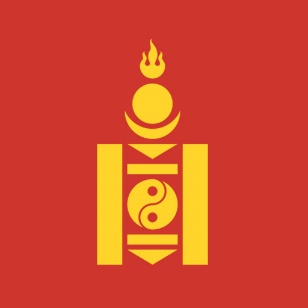 НЭГДҮГЭЭР ХЭСЭГ. БОДЛОГЫН БАРИМТ БИЧИГТ ТУСГАГДСАН
ЗОРИЛТ, АРГА ХЭМЖЭЭНИЙ ХЭРЭГЖИЛТНЭГ.БОДЛОГЫН БАРИМТ БИЧИГТ ТУСГАГДСАН ЗОРИЛТ, АРГА ХЭМЖЭЭҮНДСЭН ЧИГ ҮҮРэГ: НОГООН ХӨГЖИЛ, ТОГТВОРТОЙ ХӨГЖИЛГүйцэтгэлийн зорилт №1.1. Ногоон хөгжлийн бодлогын 2020 оны зорилтуудын хэрэгжилтийг хангаж, ногоон эдийн    засгийн мэдлэг, ногоон барилга, тогтвортой хот зэрэг ногоон хэв загварыг туршин нэвтрүүлэх жишиг төсөл, хөтөлбөр хэрэгжүүлэхТөлөвлөлтийн уялдаа: ЗГҮАХ-ийн 4.1.1, Байгаль орчин, аялал жуулчлалын яамны Үйл ажиллагааны стратеги, бүтцийн өөрчлөлтийн хөтөлбөрийн 2.5.1.2Төлөвлөлтийн уялдаа: ЗГҮАХ-ийн 4.1.1, Байгаль орчин, аялал жуулчлалын яамны Үйл ажиллагааны стратеги, бүтцийн өөрчлөлтийн хөтөлбөрийн 2.5.1.2Төлөвлөлтийн уялдаа: ЗГҮАХ-ийн 4.1.1.3, Байгаль орчин, аялал жуулчлалын яамны Үйл ажиллагааны стратеги, бүтцийн өөрчлөлтийн хөтөлбөрийн 2.5.1.2Төлөвлөлтийн уялдаа: ЗГҮАХ-ийн 4.1.1.3, Байгаль орчин, аялал жуулчлалын яамны Үйл ажиллагааны стратеги, бүтцийн өөрчлөлтийн хөтөлбөрийн 2.5.1.2Төлөвлөлтийн уялдаа: ЗГҮАХ-ийн 4.1.6, Байгаль орчин, аялал жуулчлалын яамны Үйл ажиллагааны стратеги, бүтцийн өөрчлөлтийн хөтөлбөрийн 2.5.1.2Төлөвлөлтийн уялдаа: ЗГҮАХ-ийн 4.1.6, Байгаль орчин, аялал жуулчлалын яамны Үйл ажиллагааны стратеги, бүтцийн өөрчлөлтийн хөтөлбөрийн 2.5.1.2 дахь зорилтТөлөвлөлтийн уялдаа:, ЗГҮАХ-ийн 4.1.1.1, Байгаль орчин, аялал жуулчлалын яамны Үйл ажиллагааны стратеги, бүтцийн өөрчлөлтийн хөтөлбөрийн 2.2.1, Засгийн газрын 2016 оны 35 дугаар тогтоолТөлөвлөлтийн уялдаа: ЗГҮАХ-ийн 4.1.3.4, Ногоон хөгжлийн бодлогын 2-р зорилт, Байгаль орчин, аялал жуулчлалын яамны Үйл ажиллагааны стратеги, бүтцийн өөрчлөлтийн хөтөлбөрийн 2.4.1Төлөвлөлтийн уялдаа: ЗГҮАХ-ийн 4.1.3.4, Ногоон хөгжлийн бодлогын 2-р зорилт Байгаль орчин, аялал жуулчлалын яамны Үйл ажиллагааны стратеги, бүтцийн өөрчлөлтийн хөтөлбөрийн 2.4.1Төлөвлөлтийн уялдаа: ЗГҮАХ-ийн 4.1.7.1, Ногоон хөгжлийн бодлогын 5-р зорилт, Байгаль орчин, аялал жуулчлалын яамны Үйл ажиллагааны стратеги, бүтцийн өөрчлөлтийн хөтөлбөрийн 2.4.3Төлөвлөлтийн уялдаа: ЗГҮАХ-ийн 4.2.8.2, Ногоон хөгжлийн бодлогын 3-р зорилтТөлөвлөлтийн уялдаа: ЗГҮАХ-ийн 4.2.8.2, Ногоон хөгжлийн бодлогын 3-р зорилтТөлөвлөлтийн уялдаа: ЗГҮАХ-ийн 4.3.4.2, Ногоон хөгжлийн бодлогын 2-р зорилт, яамны үйл ажиллагааны стратеги, бүтцийн өөрчлөлтийн хөтөлбөрийн 2.4.3Төлөвлөлтийн уялдаа: ЗГҮАХ-ийн 4.2.6.4, Байгаль орчин, аялал жуулчлалын яамны Үйл ажиллагааны стратеги, бүтцийн өөрчлөлтийн хөтөлбөрийн 2.4.1, 2014 оны ЗГ хоорондын хэлэлцээрийн протоколын IV дэх хэсгийн 2.A.iiТөлөвлөлтийн уялдаа: ЗГҮАХ-ийн 4.2.6.4, Байгаль орчин, аялал жуулчлалын яамны Үйл ажиллагааны стратеги, бүтцийн өөрчлөлтийн хөтөлбөрийн 2.4.1, 2014 оны ЗГ хоорондын хэлэлцээрийн протоколын IV дэх хэсгийн 2.A.iiТөлөвлөлтийн уялдаа: ЗГҮАХ-ийн 4.2.6, Байгаль орчин, аялал жуулчлалын яамны Үйл ажиллагааны стратеги, бүтцийн өөрчлөлтийн хөтөлбөрийн 2.4.1Төлөвлөлтийн уялдаа: ЗГҮАХ-ийн 4.1.1.1, Ногоон хөгжлийн бодлогын 2-р зорилт, Байгаль орчин, аялал жуулчлалын яамны Үйл ажиллагааны стратеги, бүтцийн өөрчлөлтийн хөтөлбөрийн 2.2.1Төлөвлөлтийн уялдаа: ЗГҮАХ-ийн 5.1.7.1,  Жендэрийн эрх тэгш байдлыг хангах үндэсний хөтөлбрийн 3.4.4Төлөвлөлтийн уялдаа: ЗГҮАХ-ийн 4.1.1.1Төлөвлөлтийн уялдаа: ЗГҮАХ-ийн 4.3.4.4, Ногоон хөгжлийн бодлогын 2-р зорилт, Байгаль орчин, аялал жуулчлалын яамны Үйл ажиллагааны стратеги, бүтцийн өөрчлөлтийн хөтөлбөрийн 2.4.3Төлөвлөлтийн уялдаа: ЗГҮАХ-ийн 4.1.3.3, Ногоон хөгжлийн бодлогын 2-р зорилт, Байгаль орчин, аялал жуулчлалын яамны Үйл ажиллагааны стратеги, бүтцийн өөрчлөлтийн хөтөлбөрийн 2.4.1Төлөвлөлтийн уялдаа: ЗГҮАХ-ийн 4.1.3, Байгаль орчин, аялал жуулчлалын яамны Үйл ажиллагааны стратеги, бүтцийн өөрчлөлтийн хөтөлбөрийн 2.4.3Төлөвлөлтийн уялдаа: ЗГҮАХ-ийн 4.1.1, Байгаль орчин, аялал жуулчлалын яамны Үйл ажиллагааны стратеги, бүтцийн өөрчлөлтийн хөтөлбөрийн 2.5.1.2Төлөвлөлтийн уялдаа: ЗГҮАХ-ийн 4.1.1, Байгаль орчин, аялал жуулчлалын яамны Үйл ажиллагааны стратеги, бүтцийн өөрчлөлтийн хөтөлбөрийн 2.5.2.3Төлөвлөлтийн уялдаа: ЗГҮАХ-ийн 4.1.1, Байгаль орчин, аялал жуулчлалын яамны Үйл ажиллагааны стратеги, бүтцийн өөрчлөлтийн хөтөлбөрийн 2.5.2.3Төлөвлөлтийн уялдаа: ЗГҮАХ-ийн 4.1.1, Байгаль орчин, аялал жуулчлалын яамны Үйл ажиллагааны стратеги, бүтцийн өөрчлөлтийн хөтөлбөрийн 2.5.2.3Төлөвлөлтийн уялдаа: ЗГҮАХ-ийн 4.3.4.3, Ногоон хөгжлийн бодлогын 2-р зорилт, Байгаль орчин, аялал жуулчлалын яамны Үйл ажиллагааны стратеги, бүтцийн өөрчлөлтийн хөтөлбөрийн 2.4.3Төлөвлөлтийн уялдаа: ЗГҮАХ-ийн 4.3.4.4, Ногоон хөгжлийн бодлогын 2-р зорилт, Байгаль орчин, аялал жуулчлалын яамны Үйл ажиллагааны стратеги, бүтцийн өөрчлөлтийн хөтөлбөрийн 2.4.3БОДЛОГЫН БАРИМТ БИЧИГТ ТУСГАГДСАН ЗОРИЛТ, АРГА ХЭМЖЭЭҮНДСЭН ЧИГ ҮҮРэГ БУЮУ ДЭД САЛБАРТӨР ИРГЭНИЙ НИЙГМИЙН ТҮНШЛЭЛГүйцэтгэлийн зорилт №1.2.Яамнаас байгаль орчныг хамгаалах иргэний нийгмийн байгууллагатай хамтран ажиллаж, байгаль орчныг хамгаалах арга хэмжээнд иргэдийн оролцоог хангах. Төрийн зарим чиг үүргийг ТББ-аар гүйцэтгүүлэх ажлыг зохион байгуулах, гэрээний хэрэгжилтэд хяналт тавьж ажиллахТөлөвлөлтийн уялдаа: ЗГҮАХ-ийн 4.3.1.1, Байгаль орчин, аялал жуулчлалын яамны үйл ажиллагааны стратеги, бүтцийн өөрчлөлтийн хөтөлбөрийн 2.5.2.3 БОДЛОГЫН БАРИМТ БИЧИГТ ТУСГАГДСАН ЗОРИЛТ, АРГА ХЭМЖЭЭҮНДСЭН ЧИГ ҮҮРэГ БУЮУ ДЭД САЛБАРБИОЛОГИЙН ОЛОН ЯНЗ БАЙДЛын бодлогоГүйцэтгэлийн зорилт №1.3. Биологийн олон янз байдлын 7-оос доошгүй бодлого, хууль тогтоомжийг батлуулна.  Төлөвлөлтийн уялдаа: ЗГҮАХ-ийн 4.2.8.3, БОАЖЯ-ны үйл ажиллагааны стратеги, бүтцийн өөрчлөлтийн хөтөлбөрийн 2.5.3.1 дахь зорилтТөлөвлөлтийн уялдаа: ЗГҮАХ-ийн 4.2.8.3, БОАЖЯ-ны үйл ажиллагааны стратеги, бүтцийн өөрчлөлтийн хөтөлбөрийн 2.5.3.1 дахь зорилтТөлөвлөлтийн уялдаа: ЗГҮАХ-ийн 4.2.8, БОАЖЯ-ны үйл ажиллагааны стратеги, бүтцийн өөрчлөлтийн хөтөлбөрийн 2.5.3.1Төлөвлөлтийн уялдаа: ЗГҮАХ-ийн 4.2.8, БОАЖЯ-ны үйл ажиллагааны стратеги, бүтцийн өөрчлөлтийн хөтөлбөрийн 2.5.3.1Төлөвлөлтийн уялдаа: ЗГҮАХ-ийн 4.2.8, БОАЖЯ-ны үйл ажиллагааны стратеги, бүтцийн өөрчлөлтийн хөтөлбөрийн 2.5.3.1Төлөвлөлтийн уялдаа: ЗГҮАХ-ийн 4.2.8, БОАЖЯ-ны үйл ажиллагааны стратеги, бүтцийн өөрчлөлтийн хөтөлбөрийн 2.5.3.1ҮНДСЭН ЧИГ ҮҮРэГ БУЮУ ДЭД САЛБАРагаар, орчны бохирдол Гүйцэтгэлийн зорилт №1.4.Орчны бохирдлыг бууруулах, химийн хорт болон аюултай бодисын 4-өөс  доошгүй бодлого, хууль тогтоомжийг шинэчлэн батлуулна.  Төлөвлөлтийн уялдаа: ЗГҮАХ-ийн 4.1.3.3, БОАЖЯ-ны үйл ажиллагааны стратеги, бүтцийн өөрчлөлтийн хөтөлбөрийн 2.5.3.1Төлөвлөлтийн уялдаа: ЗГҮАХ-ийн 4.1.6.1,  БОАЖЯ-ны үйл ажиллагааны стратеги, бүтцийн өөрчлөлтийн хөтөлбөрийн 2.5.3.3Төлөвлөлтийн уялдаа: ЗГҮАХ-ийн 4.1.3.3, БОАЖЯ-ны үйл ажиллагааны стратеги, бүтцийн өөрчлөлтийн хөтөлбөрийн 2.5.3.1ҮНДСЭН ЧИГ ҮҮРэГ БУЮУ ДЭД САЛБАР                                                     ГАЗРЫН ДОРОЙТОЛ, ЦӨЛЖИЛТИЙГ СААРУУЛАХГүйцэтгэлийн зорилт №1.5. Газрын доройтол, цөлжилтийг сааруулах, эвдэрсэн газар, газрын хэвлийг нөхөн сэргээх 3-аас доошгүй бодлогын баримт бичиг батлуулна.Төлөвлөлтийн уялдаа: ЗГҮАХ-ийн 4.2.6.1, БОАЖЯ-ны үйл ажиллагааны стратеги, бүтцийн өөрчлөлтийн хөтөлбөрийн 2.5.3.1Төлөвлөлтийн уялдаа: ЗГҮАХ-ийн 4.1.3.4, БОАЖЯ-ны үйл ажиллагааны стратеги, бүтцийн өөрчлөлтийн хөтөлбөрийн 2.5.3.4Төлөвлөлтийн уялдаа: ЗГҮАХ-ийн 4.2.6.1. Уул уурхайн эвдэрсэн газрын хохирлыг тооцох, нөхөн сэргээх эрх зүйн зохицуулалтыг бий болгох, нөхөн сэргээлт хийхТөлөвлөлтийн уялдаа: Монгол Улсын эдийн засаг, нийгмийг 2020 онд хөгжүүлэх үндсэн чиглэлийн 13.3. Ботаникийн цэцэрлэгийг тохижуулах, байгалийн ургамлын  үндэсний генобанкинд шаардлагатай барилгыг барих                          БОДЛОГЫН БАРИМТ БИЧИГТ ТУСГАГДСАН ЗОРИЛТ, АРГА ХЭМЖЭЭҮНДСЭН ЧИГ ҮҮРЭГ БУЮУ ДЭД САЛБАРойн бодлого, ОЙН НӨӨЦИЙН МЕНЕЖМЕНТ, АШИГЛАЛТ Гүйцэтгэлийн зорилт №1.6.Ой, түүний  дагалт баялаг, байгалийн бусад нөөц баялгийн ашиглалтын нөөцийг бий болгож, зохистой ашиглах, эко цэвэр түүхий эд, бүтээгдэхүүний үйлдвэрлэлийг хөгжүүлнэ.Төлөвлөлтийн уялдаа: ЗГҮАХ-ийн 4.2.4, 4.2.7, Төрөөс ойн талаар баримтлах бодлогын 2.1, 3.3.1-р зорилт, БОАЖЯ-ны үйл ажиллагааны стратеги, бүтцийн өөрчлөлтийн хөтөлбөрийн 2.4.5.5                Төлөвлөлтийн уялдаа: Ойн тухай хуулийн 13.1.13, Төлөвлөлтийн уялдаа: Засгийн газрын 2007 оны 3 дугаар сарын 14-ний өдрийн 60 дугаар тогтоолТөлөвлөлтийн уялдаа: Ойн тухай хууль, Байгалийн нөөцийн төлбөрийн тухай хууль Төлөвлөлтийн уялдаа: Ойн бодлогын 3-р зорилтын 3.3.3, ЗГҮАХ-ийн 4.1.4.1, яамны үйл ажиллагааны стратеги,    бүтцийн өөрчлөлтийн хөтөлбөрийн 2.5.5,4, Төлөвлөлтийн уялдаа: Ойн бодлогын 3-р зорилтын 3.1.5, ЗГҮАХ-ийн 4.1.3.2, яамны үйл ажиллагааны стратеги, бүтцийн өөрчлөлтийн хөтөлбөрийн 2.5.5.2, Төлөвлөлтийн уялдаа: Төрөөс ойн талаар баримтлах бодлого 2.2.5, 3.4.1, 3.5.2, ЗГҮАХ-ийн 4.2.8.1, 4.3.1.1, 4.3.1.2, яамны үйл ажиллагааны стратеги, бүтцийн өөрчлөлтийн хөтөлбөрийн 2.5.5.1,Төлөвлөлтийн уялдаа: Төрөөс ойн талаар баримтлах бодлого 2.2.5, 3.4.1, 3.5.2, ЗГҮАХ-ийн 4.2.8.1, 4.3.1.1, 4.3.1.2, яамны үйл ажиллагааны стратеги, бүтцийн өөрчлөлтийн хөтөлбөрийн 2.5.5.1,ҮНДСЭН ЧИГ ҮҮРЭГ БУЮУ ДЭД САЛБАР ХУУЛЬ БУС МОД БЭЛТГЭЛ, ОЙГ ТҮЙМЭР, ХӨНӨӨЛТ ШАВЖААС УРЬДЧИЛАН СЭРГИЙЛЭХ, ХАМГААЛАХГүйцэтгэлийн зорилт № 1.7.Ойн нөөцийг хамгаалах, үр өгөөжтэй ашиглах, нөхөн сэргээх менежментийг сайжруулах ойн талаар баримтлах төрийн бодлогыг хэрэгжүүлнэ.Төлөвлөлтийн уялдаа: ЗГҮАХ-ийн 4.2.7.1, 4.2.7.3, Төрөөс ойн талаар баримтлах бодлогын 3.1.1, 3.1.2, 3.1.3, яамны үйл ажиллагааны стратеги, бүтцийн өөрчлөлтийн хөтөлбөрийн 2.5.5.2, Төлөвлөлтийн уялдаа: Ойн бодлогын 3-р зорилтын 3.1.4, ЗГҮАХ-ийн 4.1.3.2, яамны үйл ажиллагааны стратеги, бүтцийн өөрчлөлтийн хөтөлбөрийн 2.5.5.2, Төлөвлөлтийн уялдаа: Ойн тухай хуулийн 30.5, ЗГҮАХ-ийн 4.2.7.1, Төрөөс ойн талаар баримтлах бодлогын 3.2.2, 3.2.3, 3.2.5, яамны үйл ажиллагааны стратеги, бүтцийн өөрчлөлтийн хөтөлбөрийн 2.4.5, 2.5.5.3Төлөвлөлтийн уялдаа: Ойн тухай хуулийн 13.1.24, ЗГҮАХ-ийн 4.2.7.1, Төрөөс ойн талаар баримтлах бодлогын 3.2.2, 3.2.3, 3.2.5, яамны үйл ажиллагааны стратеги, бүтцийн өөрчлөлтийн хөтөлбөрийн 2.4.5, 2.5.5.3БОДЛОГЫН БАРИМТ БИЧИГТ 
ТУСГАГДСАН ЗОРИЛТ, АРГА ХЭМЖЭЭҮНДСЭН ЧИГ ҮҮРЭГ БУЮУ ДЭД САЛБАРУСНЫ БОДЛОГОГүйцэтгэлийн зорилт №1.8.Усны нөөцийг хамгаалж, хомсдолоос сэргийлэх нэгдсэн менежментийг хэрэгжүүлж, хаягдал бохир усыг цэвэрлэн дахин ашиглах технологи нэвтрүүлэхийг дэмжинэ.Төлөвлөлтийн уялдаа: ЗГҮАХ-ийн 4.2.3, 5.1.3, Яамны үйл ажиллагааны стратеги, бүтцийн өөрчлөлтийн хөтөлбөрийн 2.5.5.1, “Ус” үндэсний хөтөлбөрийн 3.5,  Төлөвлөлтийн уялдаа: ЗГҮАХ-ийн 4.2.3, Яамны үйл ажиллагааны стратеги, бүтцийн өөрчлөлтийн хөтөлбөрийн 2.5.5.1, “Ус” үндэсний хөтөлбөрийн 3.5,  Төлөвлөлтийн уялдаа:ЗГҮАХ-ийн 4.2.3, Яамны үйл ажиллагааны стратеги, бүтцийн өөрчлөлтийн хөтөлбөрийн 2.5.6.5, Усны тухай хуулийн 10.1.1.Төлөвлөлтийн уялдаа:ЗГҮАХ-ийн 4.2.3, Яамны үйл ажиллагааны стратеги, бүтцийн өөрчлөлтийн хөтөлбөрийн 2.5.6.1Төлөвлөлтийн уялдаа:ЗГҮАХ-ийн 4.2.3, Яамны үйл ажиллагааны стратеги, бүтцийн өөрчлөлтийн хөтөлбөрийн 2.5.6.1Төлөвлөлтийн уялдаа: ЗГҮАХ-ийн 4.2.3, Яамны үйл ажиллагааны стратеги, бүтцийн өөрчлөлтийн хөтөлбөрийн 2.5.6.1, ҮНДСЭН ЧИГ ҮҮРЭГ БУЮУ ДЭД САЛБАРУСНЫ ХАЙГУУЛ, СУДАЛГАА, УС АШИГЛАЛТ Гүйцэтгэлийн зорилт №1.9.Гол, горхи, булаг, шанд, рашааны ундаргын эхийг хамгаалах ажлыг эрчимжүүлж, гол мөрний болон хур бороо, цас, мөсний усыг хуримтлуулах, усан сан, хөв, цөөрөм байгуулж, ус хангамжийг нэмэгдүүлнэ.Төлөвлөлтийн уялдаа: ЗГҮАХ-ийн 4.2.4, Яамны үйл ажиллагааны стратеги, бүтцийн өөрчлөлтийн хөтөлбөрийн 2.5.6.3, “Ус” үндэсний хөтөлбөрийн 2.2.6Төлөвлөлтийн уялдаа: ЗГҮАХ-ийн 4.2.4, Яамны үйл ажиллагааны стратеги, бүтцийн өөрчлөлтийн     хөтөлбөрийн 2.5.6.3Төлөвлөлтийн уялдаа: ЗГҮАХ-ийн 4.2.4, Яамны үйл ажиллагааны стратеги, бүтцийн өөрчлөлтийн хөтөлбөрийн 2.5.6.3 Төлөвлөлтийн уялдаа: ЗГҮАХ-ийн 4.2.4, Яамны үйл ажиллагааны стратеги, бүтцийн өөрчлөлтийн хөтөлбөрийн 2.5.6.1, Төлөвлөлтийн уялдаа: ЗГҮАХ-ийн 4.2.4, Яамны үйл ажиллагааны стратеги, бүтцийн өөрчлөлтийн     хөтөлбөрийн 2.5.6.3Төлөвлөлтийн уялдаа: ЗГҮАХ-ийн 4.2.4, Яамны үйл ажиллагааны стратеги, бүтцийн өөрчлөлтийн     хөтөлбөрийн 2.5.6.3Төлөвлөлтийн уялдаа: ЗГҮАХ-ийн 4.2.4, Яамны үйл ажиллагааны стратеги, бүтцийн өөрчлөлтийн     хөтөлбөрийн 2.5.6.3Төлөвлөлтийн уялдаа: ЗГҮАХ-ийн 4.2.4, Яамны үйл ажиллагааны стратеги, бүтцийн өөрчлөлтийн хөтөлбөрийн 2.5.6.4Төлөвлөлтийн уялдаа: ЗГҮАХ-ийн 4.2.4, Яамны үйл ажиллагааны стратеги, бүтцийн өөрчлөлтийн хөтөлбөрийн 2.5.6.4Төлөвлөлтийн уялдаа: ЗГҮАХ-ийн 4.2.4, Яамны үйл ажиллагааны стратеги, бүтцийн өөрчлөлтийн хөтөлбөрийн 2.5.6.4Төлөвлөлтийн уялдаа: ЗГҮАХ-ийн 4.2.4, Яамны үйл ажиллагааны стратеги, бүтцийн өөрчлөлтийн хөтөлбөрийн 2.5.6.4Төлөвлөлтийн уялдаа: ЗГҮАХ-ийн 4.2.4, Яамны үйл ажиллагааны стратеги, бүтцийн өөрчлөлтийн хөтөлбөрийн 2.5.6.4, “Ус” үндэсний хөтөлбөрийн 3.3.3, 3.3.4, Усны тухай хуулийн 4.4, 5 дугаар зүйлТөлөвлөлтийн уялдаа: ЗГҮАХ-ийн 4.2.3, Яамны үйл ажиллагааны стратеги, бүтцийн өөрчлөлтийн хөтөлбөрийн 2.5.6.4, “Ус” үндэсний хөтөлбөрийн 3.3.3, 3.3.4, Усны тухай хуулийн 4.4, 5 дугаар зүйлТөлөвлөлтийн уялдаа: ЗГҮАХ-ийн 4.2.3, Яамны үйл ажиллагааны стратеги, бүтцийн өөрчлөлтийн хөтөлбөрийн 2.5.6.3, “Ус” үндэсний хөтөлбөрийн 3.3.2, Усны тухай хуулийн 9.1.4 Төлөвлөлтийн уялдаа: ЗГҮАХ-ийн 4.2.4, Яамны үйл ажиллагааны стратеги, бүтцийн өөрчлөлтийн хөтөлбөрийн 2.5.6.3, Хөрс хамгаалах, газрын доройтлыг бууруулах үндэсний хөтөлбөрийн 3.3.1, 3.3.6Төлөвлөлтийн уялдаа: ЗГҮАХ-ийн 4.2.4, Яамны үйл ажиллагааны стратеги, бүтцийн өөрчлөлтийн хөтөлбөрийн 2.5.6.2, Хөрс хамгаалах, газрын доройтлыг бууруулах үндэсний хөтөлбөрийн 3.3.1, 3.3.6Төлөвлөлтийн уялдаа: ЗГҮАХ-ийн 4.2.4, Яамны үйл ажиллагааны стратеги, бүтцийн өөрчлөлтийн хөтөлбөрийн 2.5.6.2, Хөрс хамгаалах, газрын доройтлыг бууруулах үндэсний хөтөлбөрийн 3.3.1, 3.3.6Төлөвлөлтийн уялдаа: ЗГҮАХ-ийн 4.2.4, Яамны үйл ажиллагааны стратеги, бүтцийн өөрчлөлтийн хөтөлбөрийн 2.5.6.2, Хөрс хамгаалах, газрын доройтлыг бууруулах үндэсний хөтөлбөрийн 3.3.6Төлөвлөлтийн уялдаа: ЗГҮАХ-ийн 4.2.4, Яамны үйл ажиллагааны стратеги, бүтцийн өөрчлөлтийн хөтөлбөрийн 2.5.6.2, Хөрс хамгаалах, газрын доройтлыг бууруулах үндэсний хөтөлбөрийн 3.3.1, 3.3.6Төлөвлөлтийн уялдаа: ЗГҮАХ-ийн 4.2.4, Яамны үйл ажиллагааны стратеги, бүтцийн өөрчлөлтийн хөтөлбөрийн 2.5.6.2, Хөрс хамгаалах, газрын доройтлыг бууруулах үндэсний хөтөлбөрийн 3.3.3БОДЛОГЫН БАРИМТ БИЧИГТ 
ТУСГАГДСАН ЗОРИЛТ, АРГА ХЭМЖЭЭҮНДСЭН ЧИГ ҮҮРЭГ БУЮУ ДЭД САЛБАР ГАЗАР-ЛАНДШАФТГүйцэтгэлийн зорилт №1.10.Тусгай хамгаалалттай газар нутаг, түүний орчны бүсийн хилийн зааг, менежментийн эрх зүйн зохицуулалтыг шинэчилж, байгальд ээлтэй аялал жуулчлал, ногоон хөгжлийн түшиц газар болгон хөгжүүлнэ.Төлөвлөлтийн уялдаа: ЗГҮАХ-ийн 4.2.2, Ногоон хөгжлийн бодлогын 2-р зорилт, яамны үйл ажиллагааны стратеги, зохион байгуулалтын бүтцийн өөрчлөлтийн хөтөлбөрийн 2.5.6 Төлөвлөлтийн уялдаа: ЗГҮАХ-ийн 4.2.2Төлөвлөлтийн уялдаа: ЗГҮАХ-ийн 4.2.2, Яамны төлөвлөгөөний 32Төлөвлөлтийн уялдаа:ЗГҮАХ-ийн 4.2.2, Тусгай хамгаалалттай газар нутгийн тухай хуулийн 27, Тусгай хамгаалалттай газар нутгийн Үндэсний хөтөлбөр 3.12. Байгаль орчин, аялал жуулчлалын яамны үйл ажиллагааны стратеги, зохион байгуулалтын бүтцийн өөрчлөлтийн хөтөлбөрийн 2.5.6 Төлөвлөлтийн уялдаа: ЗГҮАХ-ийн 4.2.2, Байгаль орчин, аялал жуулчлалын яамны үйл ажиллагааны стратеги, зохион байгуулалтын бүтцийн өөрчлөлтийн хөтөлбөрийн 2.5.Төлөвлөлтийн уялдаа: Тусгай хамгаалалттай газар нутгийн үндэсний хөтөлбөрийн 3.4, Ногоон хөгжлийн бодлогын 3.2.1, Монгол Улсын Тогтвортой Хөгжлийн Үзэл баримтлал-2030-ын 2.3.1, ЗГҮАХ-ийн 4.2.2, Яамны төлөвлөгөөний 32БОДЛОГЫН БАРИМТ БИЧИГТ 
ТУСГАГДСАН ЗОРИЛТ, АРГА ХЭМЖЭЭҮНДСЭН ҮҮРЭГ БУЮУ ДЭД САЛБАР АЯЛАЛ ЖУУЛЧЛАЛГүйцэтгэлийн зорилт №1.11.Монгол Улсын аялал жуулчлалын бүтээгдэхүүнийг гадаад улс оронд сурталчлах, маркетингийн үйл ажиллагааг төрөөс дэмжиж, жуулчин хүлээн авах хүчин чадлыг сайжруулж, гадаад жуулчдын тоог нэмэгдүүлж, хил дээр олгодог цахим виз, визийн дэвшилтэт төрлүүдийг бий болгоноТөлөвлөлтийн уялдаа:Засгийн газрын үйл ажиллагааны хөтөлбөрийн  4.4.4, Эдийн засаг, нийгмийг 2020 онд хөгжүүлэх үндсэн чиглэл 9.5: Аялал жуулчлалын дэд бүтэц, бүтээгдэхүүн, үйлчилгээний чанарыг сайжруулах цогц бодлого хэрэгжүүлж, тогтвортой аялал жуулчлалыг хөгжүүлэхТөлөвлөлтийн уялдаа: ЗГҮАХ-ийн 4.4.4Төлөвлөлтийн уялдаа: ЗГҮАХ-ийн 4.4.4, Аялал жуулчлалын тухай хууль, Төрөөс аялал жуулчлалыг хөгжүүлэх талаар баримтлах бодлого баримт бичиг Төлөвлөлтийн уялдаа: ЗГҮАХ-ийн 4.4.4, Аялал жуулчлалын тухай хууль, Төрөөс аялал жуулчлалыг хөгжүүлэх талаар баримтлах бодлогын баримт бичиг 4.2.8 заалт Төлөвлөлтийн уялдаа Аялал жуулчлалын тухай хууль, Төрөөс аялал жуулчлалыг хөгжүүлэх талаар баримтлах бодлогоТөлөвлөлтийн уялдаа: Төрөөс аялал жуулчлалыг хөгжүүлэх талаар баримтлах бодлого: 4.3.3. Монгол Улсын гадаад сурталчилгааны цахим платформыг бий болгох, түүнийг хөгжүүлэхТөлөвлөлтийн уялдаа: Аялал жуулчлалын тухай хуулийн 16.1.8 дахь заалт. Аялал жуулчлалын дэд бүтцийг хөгжүүлэх, Монгол орныг гадаад, дотоодод сурталчлахАялал жуулчлалын тухай хуулийн 16.1.8 дахь заалт. Аялал жуулчлалын дэд бүтцийг хөгжүүлэх, Монгол орныг гадаад, дотоодод сурталчлахТөрөөс аялал жуулчлалыг хөгжүүлэх талаар баримтлах бодлого: 4.3.3. Монгол Улсын гадаад сурталчилгааны цахим платформыг бий болгох, түүнийг хөгжүүлэхТөрөөс аялал жуулчлалыг хөгжүүлэх талаар баримтлах бодлого: 4.3.3. Монгол Улсын гадаад сурталчилгааны цахим платформыг бий болгох, түүнийг хөгжүүлэхТөлөвлөлтийн уялдаа: Төрөөс аялал жуулчлалыг хөгжүүлэх талаар баримтлах бодлого: 4.3.3. Монгол Улсын гадаад сурталчилгааны цахим платформыг бий болгох, түүнийг хөгжүүлэхЭрх зүйн акт: Аялал жуулчлалын тухай хуулийн 16.1.9.Төлөвлөлтийн уялдаа: ЗГҮАХ-ийн 4.4.4., Төрөөс аялал жуулчлалыг хөгжүүлэх чиглэлээр баримтлах бодлогын 2.3.3 дахь зорилтТөлөвлөлтийн уялдаа: ЗГҮАХ-ийн 4.4.4.1., Төрөөс аялал жуулчлалыг хөгжүүлэх чиглэлээр баримтлах бодлогын 2.3.1 дэх зорилтТөлөвлөлтийн уялдаа: ЗГҮАХ-ийн 4.4.4.1., Төрөөс аялал жуулчлалыг хөгжүүлэх чиглэлээр баримтлах бодлогын 2.3.1 дэх зорилтТөлөвлөлтийн уялдаа: ЗГҮАХ-ийн 4.4.4.1., Төрөөс аялал жуулчлалыг хөгжүүлэх чиглэлээр баримтлах бодлогын 2.3.1 дэх зорилтТөлөвлөлтийн уялдаа: ЗГҮАХ-ийн 4.4.4.1., Төрөөс аялал жуулчлалыг хөгжүүлэх чиглэлээр баримтлах бодлогын 2.3.1 дэх зорилтТөлөвлөлтийн уялдаа: МУТХҮБ-2030-ын 2.1.2, ЗГҮАХ-ийн 4.4.1., Төрөөс аялал жуулчлалыг хөгжүүлэх чиглэлээр баримтлах бодлогын 2.3.3 дахь зорилтТөлөвлөлтийн уялдаа: ЗГҮАХ-ийн 4.4.4.1., Төрөөс аялал жуулчлалыг хөгжүүлэх чиглэлээр баримтлах бодлогын 2.3.1 дэх зорилтТөлөвлөлтийн уялдаа:МУТХҮБ-2030-ын 2.1.2, МУ-ын эдийн засаг, нийгмийг 2020 онд хөгжүүлэх үндсэн чиглэлийн 9.5., ЗГҮАХ-ийн 4.4.1., Төрөөс аялал жуулчлалыг хөгжүүлэх чиглэлээр баримтлах бодлогын 2.3.1 дэх зорилтТөлөвлөлтийн уялдаа: ЗГҮАХ-ийн 4.4.4.1., Төрөөс аялал жуулчлалыг хөгжүүлэх чиглэлээр баримтлах бодлогын 2.3.1 дэх зорилтТөлөвлөлтийн уялдаа: ЗГҮАХ-ийн 4.4.4.1., Төрөөс аялал жуулчлалыг хөгжүүлэх чиглэлээр баримтлах бодлогын 2.3.1 дэх зорилтТөлөвлөлтийн уялдаа: МУТХҮБ-2030-ын 2.1.2, МУ-ын эдийн засаг, нийгмийг 2020 онд хөгжүүлэх үндсэн чиглэлийн 9.5.,  ЗГҮАХ-ийн 4.4.2., Төрөөс аялал жуулчлалыг хөгжүүлэх чиглэлээр баримтлах бодлогын 2.3.4 дэх зорилтТөлөвлөлтийн уялдаа: Төрөөс аялал жуулчлалыг хөгжүүлэх талаар баримтлах бодлого: 4.4.9.Төлөвлөлтийн уялдаа: Төрөөс аялал жуулчлалыг хөгжүүлэх талаар баримтлах бодлого: 4.4.9:аялал жуулчлалын арга хэмжээнүүдийг бүсийн хэмжээнд харилцан уялдаатай тогтоож, зохион байгуулах ажлыг тогтмолжуулах, цар хүрээг өргөжүүлэхТөлөвлөлтийн уялдаа: Төрөөс аялал жуулчлалыг хөгжүүлэх чиглэлээр баримтлах бодлогын 2.2.4. дахь зорилтТөлөвлөлтийн уялдаа: Төрөөс аялал жуулчлалыг хөгжүүлэх чиглэлээр баримтлах бодлогын 2.2.4. дахь зорилтТөлөвлөлтийн уялдаа: Төрөөс аялал жуулчлалыг хөгжүүлэх чиглэлээр баримтлах бодлогын 2.2.4. дахь зорилтТөлөвлөлтийн уялдаа: Төрөөс аялал жуулчлалыг хөгжүүлэх чиглэлээр баримтлах бодлогын 2.2.4. дахь зорилтТөлөвлөлтийн уялдаа: Төрөөс аялал жуулчлалыг хөгжүүлэх чиглэлээр баримтлах бодлогын 2.2.4. дахь зорилтТөлөвлөлтийн уялдаа:ЗГҮАХ-ийн 4.4.5, Төрөөс аялал жуулчлалыг хөгжүүлэх чиглэлээр баримтлах бодлогын 2.2.4. дахь зорилтТөлөвлөлтийн уялдаа: Төрөөс аялал жуулчлалыг хөгжүүлэх чиглэлээр баримтлах бодлогын 2.2.4. дахь зорилтТөлөвлөлтийн уялдаа: МУТХҮБ-2030-ын 2.1.2, МУ-ын эдийн засаг, нийгмийг 2020 онд хөгжүүлэх үндсэн чиглэлийн 9.5.,  ЗГҮАХ-ийн 4.4.1., Төрөөс аялал жуулчлалыг хөгжүүлэх чиглэлээр баримтлах бодлогын 2.3.1 дэх зорилтБОДЛОГЫН БАРИМТ БИЧИГТ ТУСГАГДСАН ЗОРИЛТ, АРГА ХЭМЖЭЭҮНДСЭН ЧИГ ҮҮРЭГ БУЮУ ДЭД САЛБАР ТОГТВОРТОЙ АЯЛАЛ ЖУУЛЧЛАЛЫГ ХӨГЖҮҮЛЭХГүйцэтгэлийн зорилт №1.12. Аялал жуулчлалын гол чиглэлийн дагуу байгальд ээлтэй зогсоол, үйлчилгээний төвүүдийг олон улсын стандартад нийцүүлэн байгуулахыг дэмжинэ.Төлөвлөлтийн уялдаа: Аялал жуулчлалын тухай хууль, Төрөөс аялал жуулчлалыг хөгжүүлэх талаар баримтлах бодлого Төлөвлөлтийн уялдаа: Аялал жуулчлалын тухай хууль, Төрөөс аялал жуулчлалыг хөгжүүлэх талаар баримтлах бодлогын баримт бичиг Төлөвлөлтийн уялдаа: ЗГҮАХ-ийн 4.4.4.1., Төрөөс аялал жуулчлалыг хөгжүүлэх чиглэлээр баримтлах бодлогын 2.3.1 дэх зорилтБОДЛОГЫН БАРИМТ БИЧИГТ ТУСГАГДСАН ЗОРИЛТ, АРГА ХЭМЖЭЭ    ҮНДСЭН ЧИГ ҮҮРЭГ БУЮУ ДЭД САЛБАР УУР АМЬСГАЛЫН ӨӨРЧЛӨЛТ, ГАДААД ХАМТЫН АЖИЛЛАГАА Гүйцэтгэлийн зорилт №1.13.Уур амьсгалын өөрчлөлтийн тухай Парисын хэлэлцээрт нэгдэн орох, уур амьсгалын сөрөг нөлөөг сааруулахад оруулах Монгол Улсын хувь нэмэр, амлалтыг үе шаттайгаар хэрэгжүүлэх ажлыг зохион байгуулахТөлөвлөлтийн уялдаа: ЗГҮАХ-ийн 4.1.5.1, Байгаль орчин, аялал жуулчлалын яамны үйл ажиллагааны стратеги, бүтцийн өөрчлөлтийн хөтөлбөрийн 2.4.9-р зорилт  /ЗГ-ын 2016 оны 91 дүгээр тогтоол/ Төлөвлөлтийн уялдаа:ЗГҮАХ-ийн 4.1.5.1, Стратеги төлөвлөгөөний 2.4.9-р зорилтын 3-р арга хэмжээТөлөвлөлтийн уялдаа:ЗГҮАХ-ийн 4.1.5.1, Стратеги төлөвлөгөөний 2.4.9-р зорилтын 3-р арга хэмжээБОДЛОГЫН БАРИМТ БИЧИГТ ТУСГАГДСАН ЗОРИЛТЫН ҮР ДҮНҮНДСЭН ЧИГ ҮҮРЭГ БУЮУ ДЭД САЛБАРНОГООН ХӨГЖИЛ, ТОГТВОРТОЙ ХӨГЖИЛ            Гүйцэтгэлийн зорилт №1.1-ийн үр дүн: Байгаль орчин, нийгэмд ээлтэй үйл ажиллагааг дэмжих төр, хувийн хэвшлийн түншлэлд тулгуурласан ногоон зээлийн санг бий болгох эхлэлийн шатны арга хэмжээг хэрэгжүүлж, зээлийн бүтээгдэхүүний нэр, төрлийг нэмэгдүүлсэн.Агаар, ус, хөрсний чанарын техникийн зохицуулалтын төслийг Засгийн газраар хэлэлцүүлж батлуулсан.Генетик нөөцийн тухай хуулийн төслийг УИХ-аар хэлэлцүүлж батлуулсан байна. Орчны шинжилгээний төв лабораторийн шинэчлэл төслийн хүрээнд барилгын техник эдийн засгийн үндэслэлийн төслийг батлуулсан.Байгаль орчны салбарын төлөвлөлт, төсвийг Тогтвортой хөгжлийн зорилготой уялдуулан боловсруулсан.Хөрсний чанар, цөлжилтийг хянах 1500 цэгээс сорьц авч шинжлэх, хөрсний үржил шимийн динамикийн мэдээллийн сан бүрдүүлэх, 21 аймаг, нийслэлийн холбогдох лабораторийн инженер, техникийн ажилтныг чадавхжуулах сургалт зохион байгуулсан.Тогтвортой хөгжил, ногоон хөгжлийн талаарх ойлголт, мэдээллийг нэмэгдүүлэх чиглэлээр мэдээлэл түгээж, “Ногоон эдийн засагийн үндэс” цахим хичээлийг нийтийн хүртээл болгосон.Мөнгөн усны тухай Минаматагийн конвенцийн нарийн бичгийн дарга нарын газарт конвенцийн шаардлагаас чөлөөлөх хүсэлтийг хүргүүлсэн.Агаарын бохирдлын чиглэлээр өмнө хийгдсэн судалгаа, шинжилгээний ажлыг нэгтгэн дүгнэж, цаашид хийх судалгааны  ажлын зөвлөмж боловсруулсан.Байгаль орчны судалгаа, шинжилгээний төв байгуулах асуудлаар Засгийн газрын тогтоол гаргуулсан.Сургууль, цэцэрлэг, хүүхдийн эмнэлгийн доторх агаарын чанарыг орчны агаарын чанартай харьцуулан судлан үнэлгээ хийж, дүгнэлт гаргасан.Агаар бохирдуулах бодисын хаягдлын тооллого хийх  аргачлалыг ашиглан сургагч багш нарт зориулсан сургалтын материал боловсруулах, сургалт зохион байгуулсан.“Ногоон технологи 2020 үзэсгэлэн зохион байгуулж, байгальд ээлтэй техник, технологийг олон нийтэд сурталчлан таниулсан.Ногоон технологийн мэдээллийн сан (eic.mn\greentech)-г шинэчилж, ногоон технологийн мэдээллийн цахим платформыг ашиглалтад оруулсан.БОДЛОГЫН БАРИМТ БИЧИГТ ТУСГАГДСАН ЗОРИЛТЫН ҮР ДҮНҮНДСЭН ЧИГ ҮҮРэГ БУЮУ ДЭД САЛБАРТӨР ИРГЭНИЙ НИЙГМИЙН ТҮНШЛЭЛГүйцэтгэлийн зорилт №1.2-ын үр дүн: Яамнаас байгаль орчныг хамгаалах иргэний нийгмийн байгууллагатай хамтран ажиллаж, байгаль орчныг хамгаалах арга хэмжээнд иргэдийн оролцоог хангах. Төрийн зарим чиг үүргийг ТББ-аар гүйцэтгүүлэх ажлыг зохион байгуулах, гэрээний хэрэгжилтэд хяналт тавьж ажиллахБОДЛОГЫН БАРИМТ БИЧИГТ ТУСГАГДСАН 
ЗОРИЛТЫН ҮР ДҮН ҮНДСЭН ЧИГ ҮҮРэГ БУЮУ ДЭД САЛБАРБИОЛОГИЙН ОЛОН ЯНЗ БАЙДЛын бодлого        Гүйцэтгэлийн зорилт №1.3, 1.4, 1.5-ын үр дүн: Бодлогын баримт бичгийг хэрэгжүүлэхэд чиглэсэн зорилтБОДЛОГЫН БАРИМТ БИЧИГТ ТУСГАГДСАН ЗОРИЛТЫН ҮР ДҮНҮНДСЭН ЧИГ ҮҮРЭГ БУЮУ ДЭД САЛБАР ОЙН БОДЛОГО, ОЙН НӨӨЦИЙН МЕНЕЖМЕНТ, АШИГЛАЛТ Гүйцэтгэлийн зорилт № 1.6-ийн үр дүн: Ойн тооллого, ой зохион байгуулалтын ажил гүйцэтгэх аргачлал шинэчлэгдсэнээр ажлын гүйцэтгэл, чанар сайжирна.”Ойн экологи-эдийн засгийн үнэлгээ”-г 2020 оны эхний хагаст багтаан шинэчлэх Тогтоолын хавсралтад нэмэлт оруулах Засгийн газрын тогтоол гаргуулахОйгоос хэрэглээний мод түлээ ашигласны төлбөрийн хэмжээг шинэчлэх“Ойгоос мод бэлтгэх талбай тусгаарлахад тавигдах ерөнхий шаардлага стандарт”-ыг шинээр, “Ойн цэвэрлэгээний болон үндсэн ашиглалтын огтлолт, арчилгаа, цэвэрлэгээнд тавих ерөнхий шаардлага MNS-6447:2014” стандартыг шинэчлэн 2020 онд гаргах"Ойд арчилгаа, цэвэрлэгээ хийх журам"-ын төслийг шинэчлэн боловсруулах, батлуулахОйн тухай хуульд нэмэлт өөрчлөлт оруулахХамтын оролцоотой ойн менежмент, Ойн анги, Ойн нөхөрлөл,Ойн мэргэжлийн байгууллагын бодлого зохицуулалтаар хангах;ҮНДСЭН ЧИГ ҮҮРЭГ БУЮУ ДЭД САЛБАР ХУУЛЬ БУС МОД БЭЛТГЭЛ,  ОЙГ ТҮЙМЭР,                                                                                 ХӨНӨӨЛТ ШАВЖААС УРЬДЧИЛАН СЭРГИЙЛЭХ, ХАМГААЛАХГүйцэтгэлийн зорилт №1.7-ийн үр дүн: Ойн түймэрт шатсан ойн талбайн хэмжээ багассан байна.   "Ойн тухай хууль тогтоомжийн зөрчлийн талаар бодит мэдээлэл өгсөн этгээдэд урамшуулал олгох     журам"-ын төсөл боловсруулах, батлуулахОйжуулалт, ойн аж ахуйн үйл ажиллагааг төлөвлөх, зохион байгуулах, санхүүжүүлэх, таримал ойг үнэлэх, улсын ойн санд худалдан авах, өмчлүүлэх журмыг шинэчлэн 2020 онд гаргахОйжуулалт, ойн аж ахуйн арга хэмжээний 1 га талбайн зардлын нормативыг шинэчлэн 2020 онд гаргахБОДЛОГЫН БАРИМТ БИЧИГТ ТУСГАГДСАН 
ЗОРИЛТЫН ҮР ДҮН  ҮНДСЭН ЧИГ ҮҮРЭГ БУЮУ ДЭД САЛБАРУСНЫ БОДЛОГОГүйцэтгэлийн зорилт №1.8, 1.9-ийн үр дүн: “Ус” үндэсний хөтөлбөрийн 2019 оны хэрэгжилтийн тайланг улсын хэмжээнд нэгтгэн гаргаж, “Ус” үндэсний хөтөлбөрийн хэрэгжилтийн үнэлгээ хийгдсэн байна.Усны нөөцийн нэгдсэн менежментийн төлөвлөгөөний биелэлт гарсан байна. Усны нөөцийг хамгаалах, нөхөн сэргээх, хамгаалалтад авах ажлууд үе шаттай хийгдсэн байна.Усны хайгуул судалгаа хийх ажлыг зохион байгуулах, зохицуулах, нөөц батлах ажлууд хийгдсэн байна. Ус ашиглалтыг тооцох, гадаргын усыг нэмэгдүүлэх ажлууд хийгдэж эхэлсэн байна.БОДЛОГЫН БАРИМТ БИЧИГТ ТУСГАГДСАН 
ЗОРИЛТЫН ҮР ДҮН ҮНДСЭН ЧИГ ҮҮРЭГ БУЮУ ДЭД САЛБАР      ТУСГАЙ ХАМГААЛАЛТТАЙ ГАЗАР Гүйцэтгэлийн зорилт №1.10-ын үр дүн: Тусгай хамгаалалттай газар нутгийн бодлого, хууль тогтоомж, журам боловсруулах          Байгалийн унаган төрхөө хадгалсан газар, цэнгэг усны нөөц, гол мөрний урсац бүрэлдэх эхийг улсын тусгай хамгаалалтад авч, тусгай хамгаалалттай газар нутгийн сүлжээг өргөжүүлэхГадаад хамтын ажиллагааг хөгжүүлж, тусгай хамгаалалттай газрын хамгааллын менежментэд олон улсын сайн туршлагыг нэвтрүүлэхБайгалийн унаган төрхөө хадгалсан газар, цэнгэг усны нөөц, гол мөрний урсац бүрэлдэх эхийг улсын   тусгай хамгаалалтад авч, тусгай хамгаалалттай газар нутгийн сүлжээг өргөжүүлэхБОДЛОГЫН БАРИМТ БИЧИГТ ТУСГАГДСАН 
ЗОРИЛТЫН ҮР ДҮН ҮНДСЭН ЧИГ ҮҮРэГ БУЮУ ДЭД САЛБАРаялал жуулчлал         Гүйцэтгэлийн зорилт №1.11, 1.12-ын үр дүн: ҮНДСЭН ЧИГ ҮҮРЭГ БУЮУ ДЭД САЛБАР УУР АМЬСГАЛЫН ӨӨРЧЛӨЛТ, ГАДААД ХАМТЫН АЖИЛЛАГАА             Гүйцэтгэлийн зорилт №1.13-ын үр дүн: Уур амьсгалын өөрчлөлтийн эрх зүйн орчин бүрдүүлнэ.Озоны давхаргыг хамгаалах эрх зүйн орчин сайжирна.ХОЁРДУГААР ХЭСЭГ.ТӨРИЙН ҮЙЛЧИЛГЭЭНИЙ ЧАНАР,ХҮРТЭЭМЖИЙГ САЙЖРУУЛАХ ЗОРИЛТ, АРГА ХЭМЖЭЭ        ХОЁР.ТӨРИЙН ҮЙЛЧИЛГЭЭНИЙ ЧАНАР, ХҮРТЭЭМЖИЙГ
      САЙЖРУУЛАХ ЗОРИЛТ, АРГА ХЭМЖЭЭ     ҮНДСЭН ЧИГ ҮҮРЭГ БУЮУ ДЭД САЛБАР     НОГООН ХӨГЖИЛ, ТОГТВОРТОЙ ХӨГЖИЛ Гүйцэтгэлийн зорилт №2.1.Байгальд ээлтэй, нөөцийн хэмнэлттэй, цэвэр техник, технологи, бараа бүтээгдэхүүн, үйлдвэрлэл, үйлчилгээг дэмжих урамшууллын эрх зүйн орчин бий болж, хэрэгжүүлж эхлэх Төрийн үйлчилгээний нэр, төрөл:   Аж ахуйн нэгжид чиглэсэн үйлчилгээТөрийн үйлчилгээний нэр, төрөл:   Аж ахуйн нэгжид чиглэсэн үйлчилгээТөрийн үйлчилгээний нэр, төрөл: Аж ахуйн нэгжид чиглэсэн үйлчилгээҮНДСЭН ЧИГ ҮҮРэГ БУЮУ ДЭД САЛБАР ТӨРИЙН ҮЙЛЧИЛГЭЭГ ИЛ ТОД, НЭЭЛТТЭЙ БОЛГОХГүйцэтгэлийн зорилт №2.2.Албан хаагчдын эрүүл мэндийг дэмжих, яамны ахмадуудад хүндэтгэл үзүүлэх, яамнаас олгодог нэг цэгийн үйлчилгээний хэвийн үйл ажиллагааг хангах, тусгай зөвшөөрөл, эрхийн гэрчилгээг хэвлүүлэх, олгох, цахимжуулах үйл ажиллагааг эхлүүлэхТөрийн үйлчилгээний нэр, төрөл: Иргэнд чиглэсэн үйлчилгээТөрийн үйлчилгээний нэр, төрөл: Иргэнд чиглэсэн үйлчилгээТөрийн үйлчилгээний нэр, төрөл: Иргэн, аж ахуйн нэгжид чиглэсэн үйлчилгээ     ХОЁР.ТӨРИЙН ҮЙЛЧИЛГЭЭНИЙ ЧАНАР, ХҮРТЭЭМЖИЙГ
      САЙЖРУУЛАХ ЗОРИЛТ, АРГА ХЭМЖЭЭ      ҮНДСЭН ЧИГ ҮҮРэГ БУЮУ ДЭД САЛБАР     БИОЛОГИЙН ОЛОН ЯНЗ БАЙДАЛГүйцэтгэлийн зорилт №2.1. Амьтан, ургамлыг хамгаалах, зохистой ашиглах, өсгөж үржүүлэх, нөхөн сэргээх, нутагшуулах бодлогын хэрэгжилтийг хангана.  Төрийн үйлчилгээний нэр, төрөл:  Аж ахуйн нэгжид чиглэсэн үйлчилгээТөрийн үйлчилгээний нэр, төрөл:  Аж ахуйн нэгжид чиглэсэн үйлчилгээ Төрийн үйлчилгээний нэр, төрөл:  Аж ахуйн нэгжид чиглэсэн үйлчилгээТөрийн үйлчилгээний нэр, төрөл:  Иргэнд чиглэсэн үйлчилгээ:        ҮНДСЭН ЧИГ ҮҮРэГ БУЮУ ДЭД САЛБАРагаар, орчны бохирдолГүйцэтгэлийн зорилт №2.4.Агаар, ус, хөрсний чанар, байгаль орчны төлөв байдал, байгалийн нөөцийн ашиглалт, хамгаалалтад байгаль орчны нөлөөллийн нарийвчилсан үнэлгээ болон байгаль орчны менежментийн төлөвлөгөөгөөр дамжуулан хяналт тавина. Төрийн үйлчилгээний нэр, төрөл:  Аж ахуйн нэгжид чиглэсэн үйлчилгээ:Төрийн үйлчилгээний нэр, төрөл:  Аж ахуйн нэгжид чиглэсэн үйлчилгээ:ҮНДСЭН ЧИГ ҮҮРэГ БУЮУ ДЭД САЛБАРГАЗРЫН ДОРОЙТОЛ, ЦӨЛЖИЛТИЙГ СААРУУЛАХГүйцэтгэлийн зорилт №2.5.Цөлжилт, газрын доройтлыг бууруулах, эвдэрсэн газар, газрын хэвлийг нөхөн сэргээх бодлогын хэрэгжилтийг хангана. Төрийн үйлчилгээний нэр, төрөл:  Иргэнд чиглэсэн үйлчилгээ:Төрийн үйлчилгээний нэр, төрөл:  Аж ахуйн нэгжид чиглэсэн үйлчилгээ:Төрийн үйлчилгээний нэр, төрөл:  Аж ахуйн нэгжид чиглэсэн үйлчилгээ:            Төрийн үйлчилгээний нэр, төрөл:  Аж ахуйн нэгжид чиглэсэн үйлчилгээ:Төрийн үйлчилгээний нэр, төрөл:  Аж ахуйн нэгжид чиглэсэн үйлчилгээ:Төрийн үйлчилгээний нэр, төрөл:  Иргэдэд чиглэсэн үйлчилгээ:Төрийн үйлчилгээний нэр, төрөл:Иргэнд чиглэсэн үйлчилгээТөрийн үйлчилгээний нэр, төрөл:Иргэнд чиглэсэн үйлчилгээ             Хог хаягдлын менежментийг сайжруулах бодлогын хэрэгжилтийг хангана. Төрийн үйлчилгээний нэр, төрөл:Иргэнд чиглэсэн үйлчилгээТөрийн үйлчилгээний нэр, төрөл:Иргэнд чиглэсэн үйлчилгээТӨРИЙН ҮЙЛЧИЛГЭЭНИЙ ЧАНАР, ХҮРТЭЭМЖИЙГ
САЙЖРУУЛАХ ЗОРИЛТ, АРГА ХЭМЖЭЭҮНДСЭН ЧИГ ҮҮРэГ БУЮУ ДЭД САЛБАРОЙН НӨӨЦИЙН МЕНЕЖМЕНТ, АШИГЛАЛТГүйцэтгэлийн зорилт № 2.6.Ойн нөөцийг иж бүрэн, зүй зохистой, тогтвортой ашиглах, Засгийн газрын 2006 оны 137 дугаар тогтоол, Байгаль орчин, ногоон хөгжлийн сайдын “Журам батлах тухай” 2013 оны 08 дугаар сарын 07-ны өдрийн А-223 дугаар тушаалын хэрэгжилтийг хангахТөрийн үйлчилгээний нэр, төрөл:   Аж ахуйн нэгжид чиглэсэн үйлчилгээ             Төрийн үйлчилгээний нэр, төрөл:   Аж ахуйн нэгжид чиглэсэн үйлчилгээ    ТӨРИЙН ҮЙЛЧИЛГЭЭНИЙ ЧАНАР, ХҮРТЭЭМЖИЙГ
     САЙЖРУУЛАХ ЗОРИЛТ, АРГА ХЭМЖЭЭ    ҮНДСЭН ЧИГ ҮҮРЭГ БУЮУ ДЭД САЛБАРУСНЫ БОДЛОГОГүйцэтгэлийн зорилт №2.7. Усны мэргэжлийн байгууллагын эрх олгох, эрхийг сунгах, цуцлахТөрийн үйлчилгээний нэр, төрөл:   Аж ахуйн нэгжид чиглэсэн үйлчилгээ             Төрийн үйлчилгээний нэр, төрөл: Аж ахуйн нэгжид чиглэсэн үйлчилгээ“Монгол-Ус” ТӨҮГ-тай байгуулсан “Чиг үүргийг гүйцэтгүүлэх гэрээ”-ний   үүргийн хэрэгжилтэд  хяналт тавьж, мэргэжлийн удирдлага арга зүйгээр хангахТөрийн үйлчилгээний нэр, төрөл: Аж ахуйн нэгжид чиглэсэн үйлчилгээТөрийн үйлчилгээний нэр, төрөл: Аж ахуйн нэгжид чиглэсэн үйлчилгээТөрийн үйлчилгээний нэр, төрөл:  Мэргэжилтэй ажилтанд зориулсан үйлчилгээХОЁР.ТӨРИЙН ҮЙЛЧИЛГЭЭНИЙ ЧАНАР, ХҮРТЭЭМЖИЙГ
САЙЖРУУЛАХ ЗОРИЛТ, АРГА ХЭМЖЭЭ ҮНДСЭН ЧИГ ҮҮРЭГ БУЮУ ДЭД САЛБАРУЛСЫН ТУСГАЙ ХАМГААЛАЛТТАЙ ГАЗАР НУТГИЙГ ӨРГӨЖҮҮЛЭХ, ХАМГААЛЛЫН МЕНЕЖМЕНТИЙГ ХЭРЭГЖҮҮЛЭХГүйцэтгэлийн зорилт №2.8.Төрийн үйлчилгээний чанар, хүртээмжийг сайжруулахад чиглэсэн зорилтТөрийн үйлчилгээний нэр, төрөл:Иргэнд чиглэсэн үйлчилгээТөрийн үйлчилгээний нэр, төрөл:Мэргэжилтэй ажилтанд чиглэсэн үйлчилгээТөрийн үйлчилгээний нэр, төрөл:Аж ахуйн нэгжид чиглэсэн үйлчилгээТөрийн үйлчилгээний нэр, төрөл: Аж ахуйн нэгжид чиглэсэн үйлчилгээХОЁР. ТӨРИЙН ҮЙЛЧИЛГЭЭНИЙ ЧАНАР, ХҮРТЭЭМЖИЙГ
САЙЖРУУЛАХ ЗОРИЛТ, АРГА ХЭМЖЭЭҮНДСЭН ЧИГ ҮҮРЭГ БУЮУ ДЭД САЛБАР АЯЛАЛ ЖУУЛЧЛАЛЫН САЛБАРЫН ХҮНИЙ НӨӨЦИЙГ ХӨГЖҮҮЛЭХГүйцэтгэлийн зорилт №2.9. Аялал жуулчлалын салбарын хүний нөөцийн  хөгжлийн бодлого             Төрийн үйлчилгээний нэр, төрөл: Мэргэжилтэй ажилтад зориулсан үйлчилгээ           Төрийн үйлчилгээний нэр, төрөл:  Мэргэжилтэй ажилтад зориулсан үйлчилгээ  Төрийн үйлчилгээний нэр, төрөл: Мэргэжилтэй ажилтад зориулсан үйлчилгээ   Төрийн үйлчилгээний нэр, төрөл: Мэргэжилтэй ажилтад зориулсан үйлчилгээ Төрийн үйлчилгээний нэр, төрөл: Мэргэжилтэй ажилтад зориулсан үйлчилгээТөрийн үйлчилгээний нэр, төрөл:  Мэргэжилтэй ажилтад зориулсан үйлчилгээ   Төрийн үйлчилгээний нэр, төрөл:   Мэргэжилтэй ажилтанд зориулсан үйлчилгээ    Төрийн үйлчилгээний нэр, төрөл:  Мэргэжилтэй ажилтанд зориулсан үйлчилгээ                Төрийн үйлчилгээний нэр, төрөл: Аж ахуйн нэгжид чиглэсэн үйлчилгээ Төрийн үйлчилгээний нэр, төрөл: Иргэнд чиглэсэн үйлчилгээ               Төрийн үйлчилгээний нэр, төрөл: Аж ахуйн нэгжид чиглэсэн үйлчилгээ                Төрийн үйлчилгээний нэр, төрөл: Иргэнд чиглэсэн үйлчилгээ                Төрийн үйлчилгээний нэр, төрөл: Иргэнд чиглэсэн үйлчилгээ               Төрийн үйлчилгээний нэр, төрөл:  Иргэнд чиглэсэн үйлчилгээ                Төрийн үйлчилгээний нэр, төрөл:Иргэнд чиглэсэн үйлчилгээ             ТӨРИЙН ҮЙЛЧИЛГЭЭНИЙ ЧАНАР, ХҮРТЭЭМЖИЙГ САЙЖРУУЛАХ  ЗОРИЛТЫН ХҮРЭХ ҮР ДҮНҮНДСЭН ЧИГ ҮҮРЭГ БУЮУ ДЭД САЛБАР НОГООН ХӨГЖИЛ, ТОГТВОРТОЙ ХӨГЖИЛ Гүйцэтгэлийн зорилт №2.1-ийн үр дүн: Байгальд ээлтэй, нөөцийн хэмнэлттэй, цэвэр техник, технологи, бараа бүтээгдэхүүн, үйлдвэрлэл, үйлчилгээг дэмжин 6-аас доошгүй аж ахуйн нэгж байгууллагад эко тэмдэг, ногоон гэрчилгээг олгож, 20-оос доошгүй ААНБ-ын ногоон технологийг нийтэд сурталчлан таниулсан байна. ТӨРИЙН ҮЙЛЧИЛГЭЭНИЙ ЧАНАР, ХҮРТЭЭМЖИЙГ
САЙЖРУУЛАХ ЗОРИЛТЫН ҮР ДҮНҮНДСЭН ЧИГ ҮҮРЭГ БУЮУ ДЭД САЛБАР ТӨРИЙН ҮЙЛЧИЛГЭЭГ ИЛ ТОД НЭЭЛТТЭЙ БОЛГОХ Гүйцэтгэлийн зорилт №2.2-ын үр дүн:Албан хаагчдын эрүүл мэндийг дэмжиж, яамны ахмадуудад хүндэтгэл үзүүлж, яамнаас олгодог нэг цэгийн үйлчилгээний хэвийн үйл ажиллагааг хангах, тусгай зөвшөөрөл, эрхийн гэрчилгээг хэвлүүлэх, олгох, цахимжуулах үйл ажиллагааг эхлүүлсэн байна.       ТӨРИЙН ҮЙЛЧИЛГЭЭНИЙ ЧАНАР, ХҮРТЭЭМЖИЙГ   САЙЖРУУЛАХ  ЗОРИЛТЫН ҮР ДҮН    ҮНДСЭН ЧИГ ҮҮРЭГ БУЮУ ДЭД САЛБАР    БИОЛОГИЙН ОЛОН ЯНЗ БАЙДЛЫН БОДЛОГО               Гүйцэтгэлийн зорилт № 2.3, 2.4, 2.5-ын үр дүн: ТӨРИЙН ҮЙЛЧИЛГЭЭНИЙ ЧАНАР, ХҮРТЭЭМЖИЙГ
САЙЖРУУЛАХ ЗОРИЛТЫН ҮР ДҮНҮНДСЭН ЧИГ ҮҮРЭГ БУЮУ ДЭД САЛБАР ОЙН БОДЛОГОГүйцэтгэлийн зорилт № 2.6-ийн үр дүн: Ойн нөөцийг иж бүрэн, зүй зохистой, тогтвортой ашиглах, Засгийн газрын 2006 оны 137 дугаар тогтоол, Байгаль орчин, ногоон хөгжлийн сайдын “Журам батлах тухай” 2013 оны 08 дугаар сарын 07-ны өдрийн А-223 дугаар тушаалын хэрэгжилтийг хангахГүйцэтгэлийн зорилт № 2.6.2. Байгальд ээлтэй, нөөцийн хэмнэлттэй, цэвэр техник, технологи ашиглан үйлдвэрлэсэн бараа бүтээгдэхүүнд "Эко тэмдэг", энэ чиглэлийн үйлдвэрлэл, үйлчилгээ эрхэлж буй ААНБ-д  "Ногоон гэрчилгээ"-г холбогдох журмын дагуу олгосон байна.ТӨРИЙН ҮЙЛЧИЛГЭЭНИЙ ЧАНАР, ХҮРТЭЭМЖИЙГ САЙЖРУУЛАХ  ЗОРИЛТЫН ҮР ДҮНҮНДСЭН ЧИГ ҮҮРЭГ БУЮУ ДЭД САЛБАР  УСНЫ  БОДЛОГО  Гүйцэтгэлийн зорилт №2.7-ын үр дүн: Усны мэргэжлийн байгууллагын эрх олгох, эрхийг нь сунгах, цуцлах             Гүйцэтгэлийн зорилт үр дүн: Ус хангагч байгууллагуудад ус ашиглуулах дүгнэлт гаргахГүйцэтгэлийн зорилт үр дүн: “Монгол-Ус” ТӨҮГ-тай байгуулсан “Чиг үүргийг гүйцэтгүүлэх гэрээ”-ний үүргийн хэрэгжилтэд  хяналт тавьж, мэргэжлийн удирдлага арга зүйгээр хангахГүйцэтгэлийн зорилт үр дүн: Усыг зохистой ашиглах, хэмнэх, тоолууржуулах ажлыг эрчимжүүлэх ажлыг зохион байгуулах              Гүйцэтгэлийн зорилт үр дүн: Мэргэжилтэй ажилтанд зориулсан үйлчилгээТӨРИЙН ҮЙЛЧИЛГЭЭНИЙ ЧАНАР, ХҮРТЭЭМЖИЙГ САЙЖРУУЛАХ  ЗОРИЛТЫН ҮР ДҮНҮНДСЭН ЧИГ ҮҮРЭГ БУЮУ ДЭД САЛБАР УЛСЫН ТУСГАЙ ХАМГААЛАЛТТАЙ ГАЗАР НУТГИЙГ ӨРГӨЖҮҮЛЭХ, ХАМГААЛЛЫН МЕНЕЖМЕНТИЙГ ХЭРЭГЖҮҮЛЭХГүйцэтгэлийн зорилт №2.8-ын үр дүн: Төрийн үйлчилгээний чанар, хүртээмжийг сайжруулахад чиглэсэн зорилтТӨРИЙН ҮЙЛЧИЛГЭЭНИЙ ЧАНАР, ХҮРТЭЭМЖИЙГ САЙЖРУУЛАХ  ЗОРИЛТЫН ҮР ДҮНҮНДСЭН ЧИГ ҮҮРЭГ БУЮУ ДЭД САЛБАР АЯЛАЛ ЖУУЛЧЛАЛ               Гүйцэтгэлийн зорилт  2.9-ийн үр дүн: ГУРАВДУГААР ХЭСЭГ. ХУУЛИАР ОЛГОСОН ЧИГ ҮҮРГИЙГ
ХЭРЭГЖҮҮЛЭХ ЗОРИЛТ, АРГА ХЭМЖЭЭ/ХУУЛИАР ТУСГАЙЛАН ОЛГОСОН ЧИГ ҮҮРЭГ/ГУРАВ. ХУУЛИАР ТУСГАЙЛАН ОЛГОСОН ЧИГ ҮҮРГИЙГ ХЭРЭГЖҮҮЛЭХ
ЗОРИЛТ, АРГА ХЭМЖЭЭҮНДСЭН ЧИГ ҮҮРЭГ БУЮУ ДЭД САЛБАР НОГООН ХӨГЖИЛ, ТОГТВОРТОЙ ХӨГЖИЛГүйцэтгэлийн зорилт №3.1. Улс орны тогтвортой хөгжилд нийцсэн байгаль орчин, ногоон хөгжил, аялал жуулчлалын талаарх хууль тогтоомж, бодлого, стратеги, хөтөлбөр боловсруулж батлуулах, бодлогын удирдамжаар хангах Эрх зүйн акт:Хууль тогтоомж, тогтоол, шийдвэрийн нэр, дугаар  Засгийн газрын тухай хуулийн 24.2Эрх зүйн акт:Хууль тогтоомж, тогтоол, шийдвэрийн нэр, дугаар  Засгийн газрын 2019 оны 37-р тогтоол           Эрх зүйн акт: Хууль тогтоомж, тогтоол, шийдвэрийн нэр, дугаар  Хөгжлийн бодлого, төлөвлөлт, түүний удирдлагын тухай хууль 4.1.8  Эрх зүйн акт: Хууль тогтоомж, тогтоол, шийдвэрийн нэр, дугаар МУ-ын Ерөнхий сайдын 2019 оны 52 дугаар захирамжЭрх зүйн акт: Хууль тогтоомж, тогтоол, шийдвэрийн нэр, дугаар Хөгжлийн бодлого, төлөвлөлт түүний удирдлагын тухай хуулийн 12.4Эрх зүйн акт:  Хууль тогтоомж, тогтоол, шийдвэрийн нэр, дугаар  Хөгжлийн бодлого төлөвлөлтийн тухай хуулийн 12.4Эрх зүйн акт: Хууль тогтоомж, тогтоол, шийдвэрийн нэр, дугаар  Хөгжлийн бодлого төлөвлөлтийн тухай хуулийн 12.4Эрх зүйн акт: Хууль тогтоомж, тогтоол, шийдвэрийн нэр, дугаар  Хөгжлийн бодлого, төлөвлөлт түүний удирдлагын тухай хуулийн 12.4Эрх зүйн акт: Хууль тогтоомж, тогтоол, шийдвэрийн нэр, дугаар  Хөгжлийн бодлого, төлөвлөлт түүний удирдлагын тухай хуулийн 12.4   ХУУЛИАР ТУСГАЙЛАН ОЛГОСОН ЧИГ ҮҮРГИЙГ ХЭРЭГЖҮҮЛЭХ
ЗОРИЛТ, АРГА ХЭМЖЭЭҮНДСЭН ЧИГ ҮҮРЭГ БУЮУ ДЭД САЛБАР ТӨРИЙН ЗАХИРГАА Гүйцэтгэлийн зорилт №3.2. Улс орны тогтвортой хөгжилд нийцсэн байгаль орчин, ногоон хөгжил, аялал жуулчлалын талаарх хууль тогтоомж, бодлого, стратеги, хөтөлбөр боловсруулж батлуулах, бодлогын удирдамжаар хангах Эрх зүйн акт: Хууль тогтоомж, тогтоол, шийдвэрийн нэр, дугаар  Засгийн газрын тухай хуулийн 24.2, Хууль тогтоомжийн тухай хууль, ЗГҮАХ-ийн 4.1.6 дугаар зорилтГүйцэтгэлийн зорилт № 3.2.2. Хууль тогтоомж, тогтоол, шийдвэрийн нэр, дугаар Байгаль хамгаалагчийн албан тушаалын ангиллыг нэмэгдүүлэх талаар Монгол Улсын Засгийн газрын 2019 оны 275 дугаар тогтоолд нэмэлт, өөрчлөлт оруулах тухай тогтоолын төсөл боловсруулж, батлуулах. ГУРАВ. ХУУЛИАР ОЛГОСОН ЧИГ ҮҮРГИЙГ ХЭРЭГЖҮҮЛЭХ
ЗОРИЛТ, АРГА ХЭМЖЭЭҮНДСЭН ЧИГ ҮҮРЭГ БУЮУ ДЭД САЛБАР:БИОЛОГИЙН ОЛОН ЯНЗ БАЙДАЛГүйцэтгэлийн зорилт №3.3. Биологийн олон янз байдлын бодлогын хэрэгжилтийг хангана. Эрх зүйн акт: Хууль тогтоомж, тогтоол, шийдвэрийн нэр, дугаар  Байгалийн ургамлын тухай хуулийн 7’.1 дэх хэсэг Эрх зүйн акт:Хууль тогтоомж, тогтоол, шийдвэрийн нэр, дугаар     Амьтны тухай хуулийн  21.6 дахь хэсэгЭрх зүйн акт: Хууль тогтоомж, тогтоол, шийдвэрийн нэр, дугаар      Химийн хорт болон аюултай бодисын тухай хуулийн 6.1.3 дахь заалтЭрх зүйн акт: Хууль тогтоомж, тогтоол, шийдвэрийн нэр, дугаар Агаарын тухай хуулийн 25.2 дэх хэсэг  Гүйцэтгэлийн зорилт №3.3. Цөлжилт, газрын доройтлыг бууруулах, газрын хэвлийг нөхөн сэргээх бодлогын хэрэгжилтийг хангана.  Эрх зүйн акт:Хууль тогтоомж, тогтоол, шийдвэрийн нэр, дугаар  Хөрс хамгаалах цөлжилтөөс сэргийлэх тухай хуулийн 11.1 дэх хэсэг    ХУУЛИАР ТУСГАЙЛАН ОЛГОСОН ЧИГ ҮҮРГИЙГ ХЭРЭГЖҮҮЛЭХ
ЗОРИЛТ, АРГА ХЭМЖЭЭҮНДСЭН ЧИГ ҮҮРэГ БУЮУ ДЭД САЛБАР: ОЙН НӨӨЦИЙН МЕНЕЖМЕНТ, АШИГЛАЛТГүйцэтгэлийн зорилт № 3.4. Увс, Ховд, Өвөрхангай аймгийн ойн сангийн 1.2 сая.га талбайд 2020 онд ой зохион байгуулалтын ажил гүйцэтгэж, ойн төлөв байдлыг шинэчлэн тогтоох   Эрх зүйн акт:Хууль тогтоомж, тогтоол, шийдвэрийн нэр, дугаар  Төрөөс ойн талаар баримтлах бодлогын 2.1, 3.3.1-р зорилт, БОАЖЯ-ны үйл ажиллагааны стратеги, бүтцийн өөрчлөлтийн хөтөлбөрийн 2.4.5.5                                Гүйцэтгэлийн зорилт.Ойн дагалт баялгийн судалгаа, ашиглалт, хамгаалалтыг бодлого,     зохицуулалтаар хангах  Эрх зүйн акт: Хууль тогтоомж, тогтоол, шийдвэрийн нэр, дугаар  ТОТББ-2.1,3.3.1-р, ЯҮАСБӨХ-ийн 2.4.5-р,  ЗГҮАХТ-4.2.7-р зорилтГүйцэтгэлийн зорилт № 3.1.3. Ойн арчилгааны арга хэмжээг 1000 га талбайд хэрэгжүүлэх;             Эрх зүйн акт:Хууль тогтоомж, тогтоол, шийдвэрийн нэр, дугаар  Ойн бодлогын 3-р зорилтын 3.1.5, 3.3.5, 3.3.9, ЗГҮАХ-ийн 4.1.4.1, яамны үйл ажиллагааны стратеги, бүтцийн өөрчлөлтийн хөтөлбөрийн 2.5.5.4,Гүйцэтгэлийн зорилт № 3.1.4. Ойн цэвэрлэгээний арга хэмжээг 450 га талбайд хэрэгжүүлэх;Эрх зүйн акт:Хууль тогтоомж, тогтоол, шийдвэрийн нэр, дугаар  Ойн бодлогын 3-р зорилтын 3.1.5, 3.3.5, 3.3.9, ЗГҮАХ-ийн 4.1.4.1, яамны үйл ажиллагааны стратеги, бүтцийн өөрчлөлтийн хөтөлбөрийн 2.5.5.4,Гүйцэтгэлийн зорилт №3.1.5. Ойн мэргэжлийн байгууллагын эрх олгох, сунгах, хүчингүй болгохЭрх зүйн акт:Хууль тогтоомж, тогтоол, шийдвэрийн нэр, дугаар  Ойн тухай хуулийн 13.1.10, Засгийн газрын 2006 оны 137-р тогтоол.   ҮНДСЭН ЧИГ ҮҮРЭГ БУЮУ ДЭД САЛБАР ХУУЛЬ БУС МОД БЭЛТГЭЛ, ОЙГ ТҮЙМЭР, ХӨНӨӨЛТ ШАВЖААС                                                       УРЬДЧИЛАН СЭРГИЙЛЭХ, ХАМГААЛАХГүйцэтгэлийн зорилт № 3.5.Ойн тухай хууль тогтоомжийн хэрэгжилтийг хангуулах, хууль бус мод бэлтгэлээс урьдчилан сэргийлэх, хяналт тавих ажлыг 4 удаа зохион байгуулах;Эрх зүйн акт:Хууль тогтоомж, тогтоол, шийдвэрийн нэр, дугаар  Ойн бодлогын 3-р зорилтын 3.1.4, 3.1.5, 3.3.5, 3.3.9, ЗГҮАХ-ийн 4.1.3.2, 4.1.4.1, яамны үйл ажиллагааны стратеги, бүтцийн өөрчлөлтийн хөтөлбөрийн 2.5.5.2, 2.5.5.4,Гүйцэтгэлийн зорилт № 3.2.2. Ойн түймрээс урьдчилан сэргийлэх, хамгаалах үндэсний чадавхтай байх;Эрх зүйн акт:Хууль тогтоомж, тогтоол, шийдвэрийн нэр, дугаар  Ойн бодлогын 3-р зорилтын 3.1.1, 3.1.2, 3.1.3, ЗГҮАХ-ийн 4.2.7.2, яамны үйл ажиллагааны стратеги, бүтцийн өөрчлөлтийн хөтөлбөрийн 2.5.5.2,Гүйцэтгэлийн зорилт № 3.2.3. Ойн хөнөөлт шавжийн тархалтын судалгааг 2020 онд 1000.0 мян.га, тэмцлийн ажлыг 50.0 мян.га талбайд хийж хөнөөлийн голомтыг хязгаарлахЭрх зүйн акт:Хууль тогтоомж, тогтоол, шийдвэрийн нэр, дугаар  Ойн бодлогын 3-р зорилтын 3.1.6, 3.1.7, 3.1.8, ЗГҮАХ-ийн 4.2.7.2, яамны үйл ажиллагааны стратеги, бүтцийн өөрчлөлтийн хөтөлбөрийн 2.5.5.2, ҮНДСЭН ЧИГ ҮҮРЭГ БУЮУ ДЭД САЛБАРОЙЖУУЛАЛТ, ОЙН НӨХӨН СЭРГЭЭЛТГүйцэтгэлийн зорилт № 3.6. Улсын төсвийн хөрөнгөөр 1260 га талбайг ойжуулах, ойн нөхөн сэргээх, ойн зурвас байгуулах ажлыг зохион байгуулах Эрх зүйн акт:Хууль тогтоомж, тогтоол, шийдвэрийн нэр, дугаар, Төрөөс ойн талаар баримтлах бодлогын 3.2.2, 3.2.3, 3.2.5,  яамны үйл ажиллагааны стратеги, бүтцийн өөрчлөлтийн хөтөлбөрийн 2.4.5, 2.5.5.3,             Эрх зүйн акт:Хууль тогтоомж, тогтоол, шийдвэрийн нэр, дугаар                Эрх зүйн акт:Хууль тогтоомж, тогтоол, шийдвэрийн нэр, дугаар                Эрх зүйн акт:Хууль тогтоомж, тогтоол, шийдвэрийн нэр, дугаар                Эрх зүйн акт:Хууль тогтоомж, тогтоол, шийдвэрийн нэр, дугаар  Эрх зүйн акт:Хууль тогтоомж, тогтоол, шийдвэрийн нэр, дугаар  
ХУУЛИАР ТУСГАЙЛАН ОЛГОСОН ЧИГ ҮҮРГИЙГ ХЭРЭГЖҮҮЛЭХ
ЗОРИЛТ, АРГА ХЭМЖЭЭ    ҮНДСЭН ЧИГ ҮҮРЭГ БУЮУ ДЭД САЛБАРУСНЫ БОДЛОГО, ХУУЛЬ ТОГТООМЖГүйцэтгэлийн зорилт №3.7. УСНЫ БОДЛОГО. Усны бодлого, хууль тогтоомж, норм, стандарт боловсруулах, төсөв, хөрөнгө оруулалтыг төлөвлөх Эрх зүйн акт:Хууль тогтоомж, тогтоол, шийдвэрийн нэр, дугаар  Ус бохирдуулсны төлбөрийн тухай  хуулийн 5.2Эрх зүйн акт:  Байгалийн нөөц ашигласны төлбөрийн тухай хуулийн 15.3, 20.2Гүйцэтгэлийн зорилт УСНЫ БОДЛОГО.  Эрх зүйн акт:Хууль тогтоомж, тогтоол, шийдвэрийн нэр, дугаар    Усны нөөцийн нэгдсэн менежмент, сав газрын менежмент, салбар дундын зохицуулалт хийхЭрх зүйн акт:Хууль тогтоомж, тогтоол, шийдвэрийн нэр, дугаар  Эрх зүйн акт:Хууль тогтоомж, тогтоол, шийдвэрийн нэр, дугаар  Гүйцэтгэлийн зорилт №3.9. Усны нөөцийг хамгаалах, нөхөн сэргээх, хамгаалалтад авах Эрх зүйн акт:Хууль тогтоомж, тогтоол, шийдвэрийн нэр, дугаар  ҮАБЗ-ийн үзэл баримтлалын 3.5.1.4,   Усны тухай хуулийн 22.7  Гүйцэтгэлийн зорилт №3.4. УСНЫ БОДЛОГО. Усны хайгуул, судалгаа хийх ажлыг зохион байгуулах, зохицуулах, нөөц батлах Эрх зүйн акт:Хууль тогтоомж, тогтоол, шийдвэрийн нэр, дугаар   Усны тухай хуулийн 28.13, Засгийн газрын 2014 оны 12-р тогтоолЭрх зүйн акт:Хууль тогтоомж, тогтоол, шийдвэрийн нэр, дугаар  Усны тухай хуулийн 4.4,5.2,5.3, 5.4Гүйцэтгэлийн зорилт №3.5. УСНЫ БОДЛОГО. Усны тоо бүртгэл, статистик мэдээлэл, кадастр, улсын усны мэдээллийн сан бүрдүүлэх Эрх зүйн акт:Хууль тогтоомж, тогтоол, шийдвэрийн нэр, дугаар  Усны тухай хуулийн 17.1.5. Эрх зүйн акт:  ЗГҮАХ-ийн 4.2.3, Яамны үйл ажиллагааны стратеги, бүтцийн өөрчлөлтийн хөтөлбөрийн 2.5.6.3, “Ус” үндэсний хөтөлбөрийн 3.2.11, Усны тухай хуулийн 10.1.17, 10.1.18Эрх зүйн акт:Хууль тогтоомж, тогтоол, шийдвэрийн нэр, дугаар   “Ус” үндэсний хөтөлбөрийн 3.2.11, Усны тухай хуулийн 10.1.17Эрх зүйн акт:Хууль тогтоомж, тогтоол, шийдвэрийн нэр, дугаар   “Ус” үндэсний хөтөлбөрийн 3.2.11, Усны тухай хуулийн  10.1.18Гүйцэтгэлийн зорилт №3.6. УСНЫ БОДЛОГО.  Ус ашиглалтыг зохицуулах, хяналт тавихЭрх зүйн акт:Хууль тогтоомж, тогтоол, шийдвэрийн нэр, дугаар   Усны тухай хуулийн 24.2Эрх зүйн акт:Хууль тогтоомж, тогтоол, шийдвэрийн нэр, дугаар  ҮНДСЭН ЧИГ ҮҮРэГ БУЮУ ДЭД САЛБАР № 7. ГАЗАР, ЛАНДШАФТГүйцэтгэлийн зорилт №3.8. Эвдэрч доройтсон, бохирдсон хөрс бүхий газрыг орон нутгийн тусгай хамгаалалтад авах, гаргах журам боловсруулахЭрх зүйн акт:Хууль тогтоомж, тогтоол, шийдвэрийн нэр, дугаар  Хөрс хамгаалах, цөлжилтөөс сэргийлэх тухай хуулийн 8.3.5            Эрх зүйн акт:Хууль тогтоомж, тогтоол, шийдвэрийн нэр, дугаар  Эрх зүйн акт:Хууль тогтоомж, тогтоол, шийдвэрийн нэр, дугаар  Эрх зүйн акт:Хууль тогтоомж, тогтоол, шийдвэрийн нэр, дугаар  ХУУЛИАР ТУСГАЙЛАН ОЛГОСОН ЧИГ ҮҮРГИЙГ 
ХЭРЭГЖҮҮЛЭХ ЗОРИЛТ, АРГА ХЭМЖЭЭҮНДСЭН ЧИГ ҮҮРЭГ БУЮУ ДЭД САЛБАР УЛСЫН ТУСГАЙ ХАМГААЛАЛТТАЙ  ГАЗАР НУТГИЙГ ӨРГӨЖҮҮЛЭХ, ХАМГААЛЛЫН МЕНЕЖМЕНТИЙГ ХЭРЭГЖҮҮЛЭХГүйцэтгэлийн зорилт №3.9. Улсын тусгай хамгаалалттай газрын аялал жуулчлалын нөөц даацын судалгааг хийж, аялалын маршрутыг тодорхойлж, тохижилтын ажлыг зохион байгуулахЭрх зүйн акт:Хууль тогтоомж, тогтоол, шийдвэрийн нэр, дугаар  Тусгай хамгаалалттай газар нутгийн тухай хуулийн 27.7, Ногоон хөгжлийн бодлого /УИХ, 2014/ 2-р зорилтын 3.2.2, Аялал жуулчлалыг хөгжүүлэх Үндэсний хөтөлбөрийн 2.2.2, Монгол Улсын тогтвортой хөгжлийн үзэл баримтлал /2030/ 2.1,   Эрх зүйн акт:Хууль тогтоомж, тогтоол, шийдвэрийн нэр, дугаар  Гүйцэтгэлийн зорилт №3.1.2 Говийн эмзэг экосистем, өндөр уулын биологийн төрөл зүйлийн хамгаалах арга хэмжээг нэмэгдүүлж нэн ховор ховор амьтан ургамлын зүйлийг хорогдож устахаас сэргийлэхЭрх зүйн акт:Хууль тогтоомж, тогтоол, шийдвэрийн нэр, дугаар  ТХГН-ийн Үндэсний хөтөлбөр 4.5, 4.6, Нэн ховор, ховор амьтдыг хамгаалах Үндэсний хөтөлбөр 3.3.2.2, ҮНДСЭН ЧИГ ҮҮРЭГ БУЮУ ДЭД САЛБАР:ТУСГАЙ ХАМГААЛАЛТТАЙ ГАЗАР НУТГИЙН ГАЗРЫН ХАРИЛЦААГ ЗОХИЦУУЛАХ               Гүйцэтгэлийн зорилт №3.10.Тусгай хамгаалалттай газар нутгийн газрын харилцааг зохицуулахЭрх зүйн акт:Хууль тогтоомж, тогтоол, шийдвэрийн нэр, дугаар    Эрх зүйн акт:Хууль тогтоомж, тогтоол, шийдвэрийн нэр, дугаар  ХУУЛИАР ОЛГОСОН  ТУСГАЙ ЧИГ ҮҮРГИЙГ ХЭРЭГЖҮҮЛЭХ
ЗОРИЛТ, АРГА ХЭМЖЭЭҮНДСЭН ЧИГ ҮҮРэГ АЯЛАЛ ЖУУЛЧЛАЛЫН бодлогоГүйцэтгэлийн зорилт №3.11. Аялал жуулчлалын тухай хуулийн шинэчилсэн найруулгын төслийг  боловсруулахЭрх зүйн акт:Хууль тогтоомж, тогтоол, шийдвэрийн нэр, дугаар   Төрөөс аялал жуулчлалыг хөгжүүлэх чиглэлээр баримтлах бодлогын 2.3.1 дэх зорилтГүйцэтгэлийн зорилт № 3.2. Хурдан морины бооцоот уралдааны тухай хуулийг боловсруулахТөрөөс аялал жуулчлалыг хөгжүүлэх талаар баримтлах бодлого: 4.1.16  Хурдан морины бооцоот уралдааны тухай хуулийн төслийг боловсруулахХУУЛИАР ОЛГОСОН ЧИГ ҮҮРГИЙГ ХЭРЭГЖҮҮЛЭХ
ЗОРИЛТЫН ҮР ДҮНҮНДСЭН ЧИГ ҮҮРЭГ БУЮУ ДЭД САЛБАР №1. НОГООН ХӨГЖИЛ, ТОГТВОРТОЙ ХӨГЖИЛ Гүйцэтгэлийн зорилт №3.1-ийн үр дүн:   1.Яамны 2020-2024 оны стратеги төлөвлөгөөний төсөл боловсруулж, батлуулсан.   2.Монгол Улсын эдийн засаг, нийгмийг хөгжүүлэх таван жилийн үндсэн чиглэлд тусгах салбарын зорилт, арга хэмжээний санал боловсруулж, ҮХГ /яаманд/-т хүргүүлсэн.   3.2021 оны төсвийн төсөлд хөрөнгө оруулалтын  чиглэлээр тусгах зорилт, үйл ажиллагааны саналыг боловсруулж, хүргүүлсэн. ХУУЛИАР ОЛГОСОН ЧИГ ҮҮРГИЙГ ХЭРЭГЖҮҮЛЭХ
ЗОРИЛТЫН ҮР ДҮНҮНДСЭН ЧИГ ҮҮРЭГ БУЮУ ДЭД САЛБАР №2.ТӨРИЙН ЗАХИРГАА Гүйцэтгэлийн зорилт №3.2-ийн үр дүн: 1.  Байгаль орчныг хамгаалах багц Хуулийн төслийг УИХ-д дахин өргөн барихтай холбоотой бэлтгэл ажиллагаж, хуулийн төслийг УИХ-аар хэлэлцүүлсэн.2. Байгаль хамгаалагчийн албан тушаалын ангилалыг нэмэгдүүлэх талаар Монгол Улсын Засгийн газрын 2019 оны 275 дугаар тогтоолд нэмэлт, өөрчлөлт оруулах тухай тогтоолын төсөл боловсруулж, батлуулсан байна.Мэдээллийн эх сурвалж: Байгаль орчин, аялал жуулчлалын яам ХУУЛИАР ТУСГАЙЛАН ОЛГОСОН ЧИГ ҮҮРГИЙГ ХЭРЭГЖҮҮЛЭХ  ЗОРИЛТЫН ҮР ДҮНҮНДСЭН ЧИГ ҮҮРэГ БУЮУ ДЭД САЛБАР: БИОЛОГИЙН ОЛОН ЯНЗ БАЙДАЛГүйцэтгэлийн зорилт №3.3-ийн үр дүн: ...............................................................................................ХУУЛИАР ТУСГАЙЛАН ОЛГОСОН ЧИГ ҮҮРГИЙГ ХЭРЭГЖҮҮЛЭХ ЗОРИЛТЫН ҮР ДҮНҮНДСЭН ЧИГ ҮҮРЭГ БУЮУ ДЭД САЛБАР №3.1.1 ОЙН НӨӨЦИЙН МЕНЕЖМЕНТ, АШИГЛАЛТГүйцэтгэлийн зорилт № 3.1.1-ийн үр дүн: Увс, Ховд, Өвөрхангай аймгийн ойн сангийн өөрчлөлт, төлөв байдлыг шинэчлэн тогтоож дараагийн 10 жилд авч хэрэгжүүлэх ойн аж ахуйн арга хэмжээг тусгасан тайлан, зураг төсөл боловсруулсан байна. Гүйцэтгэлийн зорилт № 3.1.2-ийн үр дүн: Ойн дагалт баялагийг хамгаалах, зохистой ашиглах журмын дагуу хуш мод бүхий аймаг сумын ойгоос 2020 онд ахуйн болон үйлдвэрлэлийн зориулалтаар самар бэлтгэх эсэх талаар шийдвэр гарсан байна.Гүйцэтгэлийн зорилт № 3.1.3. Ойн арчилгааны арга хэмжээг 1000 га талбайд хэрэгжүүлэх;Гүйцэтгэлийн зорилт № 3.1.4. Ойн цэвэрлэгээний арга хэмжээг 450 га талбайд хэрэгжүүлсэн байна.Гүйцэтгэлийн зорилт № 3.1.5-ийн үр дүн: Ойн мэргэжлийн байгууллагын эрх олгох, сунгах, хүчингүй болгох            ҮНДСЭН ЧИГ ҮҮРЭГ БУЮУ ДЭД САЛБАР № 3.2. ОЙГ ТҮЙМЭР, ХӨНӨӨЛТ ШАВЖААС УРЬДЧИЛАН СЭРГИЙЛЭХ, ХАМГААЛАХГүйцэтгэлийн зорилт № 3.2.1. Ойн тухай хууль тогтоомжийн хэрэгжилтийг хангуулах, хууль бус мод бэлтгэлээс урьдчилан сэргийлэх, хяналт тавих ажлыг 4 удаа зохион байгуулах;Гүйцэтгэлийн зорилт № 3.2.2-ийн үр дүн: Түймрийн эрсдэл бүхий газарт түймэр унтраахад чиглэсэн нисдэг тэрэг буух,   хөөрөх талбай болон ус хуримтлуулах цөөрөм байгуулсан байна.  Гүйцэтгэлийн зорилт № 3.2.3. Ойн хөнөөлт шавжтай тэмцэх голомтыг арилгахҮНДСЭН ЧИГ ҮҮРЭГ БУЮУ ДЭД САЛБАР № 3.3 ОЙЖУУЛАЛТ, ОЙН НӨХӨН СЭРГЭЭЛТГүйцэтгэлийн зорилт № 3.6-ийн үр дүн: Улсын төсвийн хөрөнгөөр 1260 га талбайг ойжуулах, ойн нөхөн сэргээх, ойн зурвас байгуулах ажлыг зохион байгуулахХУУЛИАР ОЛГОСОН ЧИГ ҮҮРГИЙГ ХЭРЭГЖҮҮЛЭХ
ЗОРИЛТЫН ҮР ДҮНГүйцэтгэлийн зорилт №3.7-ийн үр дүн: Усны бодлого, хууль тогтоомж, норм, стандарт боловсруулах, төсөв, хөрөнгө оруулалтыг төлөвлөхГАЗАР, ЛАНДШАФТГүйцэтгэлийн зорилт №3.8-ын үр дүн: Газар зохион байгуулалт, газрын нөөцийн удирдлагын бодлого, хууль тогтоомж боловсруулах, хэрэгжүүлэхХУУЛИАР ТУСГАЙЛАН ОЛГОСОН ЧИГ ҮҮРГИЙГ ХЭРЭГЖҮҮЛЭХ  ЗОРИЛТЫН ҮР ДҮНҮНДСЭН ЧИГ ҮҮРЭГ БУЮУ ДЭД САЛБАР УЛСЫН ТУСГАЙ ХАМГААЛАЛТТАЙ ГАЗАР НУТГИЙГ ӨРГӨЖҮҮЛЭХ, ХАМГААЛЛЫН МЕНЕЖМЕНТИЙГ ХЭРЭГЖҮҮЛЭХГүйцэтгэлийн зорилт №3.9-ийн үр дүн: Улсын тусгай хамгаалалттай газрын аялал жуулчлалын нөөц даацын судалгааг хийж, аялалын маршрутыг тодорхойлж, тохижилтын ажлыг зохион байгуулахГүйцэтгэлийн зорилт №3.1.2 Говийн эмзэг экосистем, өндөр уулын биологийн төрөл зүйлийн хамгаалах арга хэмжээг нэмэгдүүлж нэн ховор ховор амьтан ургамлын зүйлийг хорогдож устахаас сэргийлэхЭрх зүйн акт:Хууль тогтоомж, тогтоол, шийдвэрийн нэр, дугаар  ТХГН-ийн Үндэсний хөтөлбөр 4.5, 4.6, Нэн ховор, ховор амьтдыг хамгаалах Үндэсний хөтөлбөр 3.3.2.2, ҮНДСЭН ЧИГ ҮҮРЭГ БУЮУ ДЭД САЛБАР ТУСГАЙ ХАМГААЛАЛТТАЙ ГАЗАР НУТГИЙН ГАЗРЫН ХАРИЛЦААГ ЗОХИЦУУЛАХ Гүйцэтгэлийн зорилт №3.10-ын үр дүн: Тусгай хамгаалалттай газар нутгийн газрын харилцааг зохицуулахХУУЛИАР ТУСГАЙЛАН ОЛГОСОН ЧИГ ҮҮРГИЙГ ХЭРЭГЖҮҮЛЭХ
ЗОРИЛТ, АРГА ХЭМЖЭЭҮНДСЭН ЧИГ ҮҮРэГ:АЯЛАЛ ЖУУЛЧЛАЛЫН бодлогоГүйцэтгэлийн зорилт №.3.11-ийн үр дүн: Аялал жуулчлалын тухай хуулийн шинэчилсэн найруулгын төслийг эцэслэн боловсруулахГУРАВДУГААР ХЭСЭГ. ХУУЛИАР ОЛГОСОН НИЙТЛЭГ ЧИГ ҮҮРГИЙГ
ХЭРЭГЖҮҮЛЭХ ЗОРИЛТ, АРГА ХЭМЖЭЭ
ГУРАВ. ХУУЛИАР ОЛГОСОН НИЙТЛЭГ ЧИГ ҮҮРГИЙГ 
ХЭРЭГЖҮҮЛЭХ ЗОРИЛТ, АРГА ХЭМЖЭЭ ТӨРИЙН ЗАХИРГААНЫ БОЛОН ХҮНИЙ НӨӨЦИЙН УДИРДЛАГЫН МАНЛАЙЛААР ХАНГАХ Гүйцэтгэлийн зорилт №3.1.Төрийн албаны зөвлөлийн салбар зөвлөлийн ажлыг хэрэгжүүлэх.    Төрийн үйлчилгээний нэр, төрөл: Иргэнд чиглэсэн үйлчилгээГүйцэтгэлийн зорилт №3.1. Төрийн болон албаны нууцын тухай хууль тогтоомжийн хэрэгжилтийг хангана.Гүйцэтгэлийн зорилт №2.1.3. Байгаль орчин, аялал жуулчлалын салбарын 2020 оны удирдах ажилтны зөвлөгөөнийг бүсчилэн зохион байгуулж, зөвлөгөөнөөс гаргасан шийдвэрийг хэрэгжүүлэх.Гүйцэтгэлийн зорилт №3.3.1 Төрийн дээд  одон, медаль, Засгийн газрын, салбарын тэргүүн, яамны шагналаар шагнахИргэнд чиглэсэн үйлчилгээ Гүйцэтгэлийн зорилт №3.2.1.Зүүн бүсийн Хамгаалалтын захиргаадын албан хаагчдыг чадавхижуулах сургалт зохион байгуулахНийтлэг чиг үүрэг  МЭДЭЭЛЛИЙН ТЕХНОЛОГИЙН БОДЛОГЫН ХЭРЭГЖИЛТИЙГ ЗОХИОН БАЙГУУЛАХ, СИСТЕМ ХӨГЖҮҮЛЭХ, МЭДЭЭЛЛИЙН САН БҮРДҮҮЛЭХ, СТАТИСТИК МЭДЭЭ ГАРГАХ, ХЭРЭГЛЭГЧДИЙГ МЭДЭЭЛЛЭЭР ХАНГАХГүйцэтгэлийн зорилт №3.2.Яамны албан хаагчдын үйл ажиллагааны хэвийн байдлыг хангахтай холбоотой албан хэрэгцээний техник, тоног төхөөрөмж, ажиллах нөхцлөөр хангах, засвар үйлчилгээ, сургалтын үйл ажиллагааг хэрэгжүүлэхГУРАВ. ХУУЛИАР ОЛГОСОН НИЙТЛЭГ ЧИГ ҮҮРГИЙГ 
ХЭРЭГЖҮҮЛЭХ ЗОРИЛТ, АРГА ХЭМЖЭЭ Нийтлэг чиг үүрэг: ХЭВЛЭЛ МЭДЭЭЛЭЛ, ОЛОН НИЙТТЭЙ ХАРИЛЦАХ АЖЛЫГ ЗОХИОН БАЙГУУЛАХГүйцэтгэлийн зорилт №3.3. Хэвлэл мэдээллийн байгууллагуудтай хамтран ажиллах, салбарын мэдээллийг олон нийтэд түгээхЭрх зүйн акт: Аялал жуулчлалын тухай хуулийн 16.1.8 дахь заалт. Аялал жуулчлалын дэд бүтцийг хөгжүүлэх, Монгол орныг гадаад, дотоодод сурталчлах    Гүйцэтгэлийн зорилт №3.4 Яамны бодлого, үйл ажиллагааг олон нийтэд хүргэхГүйцэтгэлийн зорилт №3.3.2. Яамны вэбсайт, сошиал аккаунтыг тогтмол баяжуулахГүйцэтгэлийн зорилт №3.3.3. Яамны бодлого, үйл ажиллагааны талаарх мэдээллийн мониторинг хийхГүйцэтгэлийн зорилт. Хэвлэлийн хурлын зар хүргэх, хэвлэл мэдээллийн байгууллагыг оролцуулахГУРАВ. ХУУЛИАР ОЛГОСОН НИЙТЛЭГ ЧИГ ҮҮРГИЙГ 
ХЭРЭГЖҮҮЛЭХ ЗОРИЛТ, АРГА ХЭМЖЭЭ Нийтлэг чиг үүрэг: ГАДААД ХАРИЛЦАА, ХАМТЫН АЖИЛЛАГААГ ХӨГЖҮҮЛЭХ      Гүйцэтгэлийн зорилт №3.4. Гадаад харилцаа, хамтын ажиллагааг хөгжүүлэх Гүйцэтгэлийн зорилт №3.2.2. Гадаад харилцаа, хамтын ажиллагааг хөгжүүлэх            Гүйцэтгэлийн зорилт №3.2.3. Гадаад харилцаа, хамтын ажиллагааг хөгжүүлэх      Гүйцэтгэлийн зорилт №3.2.4. Гадаад харилцаа, хамтын ажиллагааг хөгжүүлэх ГУРАВ. ХУУЛИАР ОЛГОСОН НИЙТЛЭГ ЧИГ ҮҮРГИЙГ 
ХЭРЭГЖҮҮЛЭХ ЗОРИЛТ, АРГА ХЭМЖЭЭ Нийтлэг чиг үүрэг: ХУУЛЬ ТОГТООМЖИЙГ БОЛОВСРОНГУЙ БОЛГОХ, ХУУЛИЙН ДАВХАРДАЛ, ХИЙДЭЛ, ЗӨРЧЛИЙГ АРИЛГАХ, ХУУЛЬ ЭРХ ЗҮЙН БОЛОН АРГА ЗҮЙН ЗӨВЛӨГӨӨ ҮЗҮҮЛЭХГүйцэтгэлийн зорилт №3.5.Хууль тогтоомжийг боловсронгуй болгох, хуулийн давхардал, хийдэл, зөрчлийг арилгах, хууль эрх зүйн болон арга зүйн зөвлөгөө үзүүлэхГУРАВ. ХУУЛИАР ОЛГОСОН НИЙТЛЭГ ЧИГ ҮҮРГИЙГ ХЭРЭГЖҮҮЛЭХ
ЗОРИЛТ, АРГА ХЭМЖЭЭНИЙТЛЭГ ЧИГ ҮҮРЭГ ТӨСӨВ, САНХҮҮ, ЭДИЙН ЗАСАГ, ДОТООД, ГАДААДЫН ХӨРӨНГӨ ОРУУЛАЛТЫГ ТӨЛӨВЛӨХ, ХЭРЭГЖИЛТИЙГ ЗОХИОН БАЙГУУЛАХ, ЗОХИЦУУЛАХГүйцэтгэлийн зорилт №3.6. Төсөв, санхүү, эдийн засаг, дотоод, гадаадын хөрөнгө оруулалтыг төлөвлөх, хэрэгжилтийг зохион байгуулах, зохицуулахГүйцэтгэлийн зорилт №3.2.2 Тусгай хамгаалалттай газар нутгийн хамгаалалтын дэд бүтэц, материаллаг баазыг бэхжүүлж, хамгаалалтын менежментийг сайжруулахТөлөвлөлтийн уялдаа: Тусгай хамгаалалттай газар нутгийн үндэсний хөтөлбөрийн 4.9.3, ЗГҮАХ-ийн 5.1.6, Байгаль орчин, аялал жуулчлалын яамны үйл ажиллагааны стратеги, зохион байгуулалтын бүтцийн өөрчлөлтийн хөтөлбөрийн 2.5.6, Яамны төлөвлөгөөний 40ГУРАВ. ХУУЛИАР ОЛГОСОН ЧИГ ҮҮРГИЙГ ХЭРЭГЖҮҮЛЭХ
ЗОРИЛТ, АРГА ХЭМЖЭЭҮНДСЭН ЧИГ ҮҮРэГ:АЯЛАЛ ЖУУЛЧЛАЛГүйцэтгэлийн зорилт №3.7. Жуулчдын гол зорих газруудад ариун цэврийн газар бүхий отоглох, түр буудаллах цэг байгуулах Эрх зүйн акт: Аялал жуулчлалын тухай хуулийн 16.1.8 дахь заалт. Аялал жуулчлалын дэд бүтцийг хөгжүүлэх, Монгол орныг гадаад, дотоодод сурталчлахЭрх зүйн акт:Төрөөс аялал жуулчлалыг хөгжүүлэх талаар баримтлах бодлого 2.3.2Эрх зүйн акт:Төрөөс аялал жуулчлалыг хөгжүүлэх чиглэлээр баримтлах бодлогын 2.3.2 дахь зорилтЭрх зүйн акт: Аялал жуулчлалын тухай хуулийн 16.1.8.Эрх зүйн акт: Аялал жуулчлалын тухай хуулийн 16.1.8, Аялал жуулчлалын дэд бүтцийг хөгжүүлэхЭрх зүйн акт:Төрөөс аялал жуулчлалыг хөгжүүлэх чиглэлээр баримтлах бодлогын 2.2.2.дахь зорилтЭрх зүйн акт: Төрөөс аялал жуулчлалыг хөгжүүлэх чиглэлээр баримтлах бодлогын 2.2.2. дахь зорилтТөрөөс аялал жуулчлалыг хөгжүүлэх чиглэлээр баримтлах бодлогын 2.2.2. дахь зорилтЭрх зүйн акт: Төрөөс аялал жуулчлалыг хөгжүүлэх чиглэлээр баримтлах бодлогын 2.2.4. дахь зорилтЭрх зүйн акт: Аялал жуулчлалын тухай хуулийн 16.1.4. дахь зорилтГүйцэтгэлийн зорилт №3.16. БНСУ-ын Аялал жуулчлалын байгууллагын буцалтгүй тусламжаар баригдах сургалтын төвийн газар дээр байгаль орчны үнэлгээ хийлгэхГУРАВ. ХУУЛИАР ОЛГОСОН НИЙТЛЭГ ЧИГ ҮҮРГИЙГ 
ХЭРЭГЖҮҮЛЭХ ЗОРИЛТ, АРГА ХЭМЖЭЭХУУЛЬ ТОГТООМЖ, БОДЛОГО, ХӨТӨЛБӨР, ТӨСӨЛ, ЗАСГИЙН ГАЗРЫН ТОГТООЛ ШИЙДВЭРИЙН ХЭРЭГЖИЛТЭД ХЯНАЛТ-ШИНЖИЛГЭЭ ХИЙХ, ҮР ДҮНД НЬ ҮНЭЛГЭЭ ӨГӨХ, ДОТООД АУДИТ ХИЙХ, ЭРСДЭЛИЙН УДИРДЛАГААР ХАНГАХГүйцэтгэлийн зорилт № 3.8. Хууль тогтоомж, бодлого, хөтөлбөр, төсөл, Засгийн газрын тогтоол шийдвэрийн хэрэгжилтэд хяналт-шинжилгээ хийх, үр дүнд нь үнэлгээ өгөх, дотоод аудит хийх, эрсдэлийн удирдлагаар хангах 	Гүйцэтгэлийн зорилт № 3.8.2. Захиргааны байгууллагын үйл ажиллагаа /Байгууллагын чиг үүргийн үзүүлэлт  болон нээлттэй байдал/-нд хяналт-шинжилгээ хийж, үр дүнд нь үнэлгээ өгөх, дүгнэлт, зөвлөмж гаргах, тайлагнах, холбогдох байгууллагад хүргүүлэх;Гүйцэтгэлийн зорилт № 3.2.7.3. Яам, агентлаг, харьяа байгууллагын үйл ажиллагаанд дотоод аудит хийж, дүгнэлт, зөвлөмж гарган тайлагнаж, эрсдэлээс урьдчилан сэргийлнэ.            ГУРАВ. ХУУЛИАР ОЛГОСОН нийтлэг чиг үүрэгТӨРИЙН ЗАХИРГААНЫ БОЛОН ХҮНИЙ НӨӨЦИЙНУДИРДЛАГЫН МАНЛАЙЛААР ХАНГАХ ЗОРИЛТЫН ҮР ДҮНГүйцэтгэлийн зорилт №3.2.1-ийн үр дүн:Хамгаалалтын захиргаадын албан хаагчдыг чадавхижуулах сургалт зохион байгуулахГүйцэтгэлийн зорилт №3.2.1-ийн үр дүн: ХУУЛИАР ОЛГОСОН НИЙТЛЭГ ЧИГ ҮҮРГИЙГ ХЭРЭГЖҮҮЛЭХ ХЭВЛЭЛ МЭДЭЭЛЭЛ ЗОРИЛТЫН ҮР ДҮН           Гүйцэтгэлийн зорилт №3.3.1.-ын үр дүн: Яамны бодлого, үйл ажиллагааг олон нийтэд хүргэх           Гүйцэтгэлийн зорилт №3.3.2.-ын үр дүн: Яамны вэбсайт, сошиал аккаунтыг тогтмол баяжуулахГүйцэтгэлийн зорилт №3.3.3.-ын үр дүн: Яамны бодлого, үйл ажиллагааны талаарх мэдээллийн мониторинг хийхГүйцэтгэлийн зорилт № 3.3.4-ын үр дүн: Хэвлэлийн хурлын зар хүргэх, хэвлэл мэдээллийн байгууллагын оролцуулахҮНДСЭН ЧИГ ҮҮРЭГ БУЮУ ДЭД САЛБАР:Гүйцэтгэлийн зорилт №3.2.1.-ийн үр дүн: Хууль тогтоомжийг боловсронгуй болгох, хуулийн давхардал, хийдэл, зөрчлийг арилгах, хууль эрх зүйн болон арга зүйн зөвлөгөө үзүүлэхГүйцэтгэлийн зорилт үр дүн: Тусгай хамгаалалттай газар нутгийн хамгаалалтын дэд бүтэц, материаллаг баазыг бэхжүүлж, хамгаалалтын менежментийг сайжруулахТӨСӨВ, САНХҮҮ, ЭДИЙН ЗАСАГ, ДОТООД, ГАДААДЫН ХӨРӨНГӨ ОРУУЛАЛТЫГ ТӨЛӨВЛӨХ, ХЭРЭГЖИЛТИЙГ ЗОХИОН БАЙГУУЛАХ, ЗОХИЦУУЛАХ ЗОРИЛТЫН ҮР ДҮНГүйцэтгэлийн зорилт №3.6-ийн үр дүн: Төсөв, санхүү, эдийн засаг, дотоод, гадаадын    хөрөнгө    оруулалтыг төлөвлөх, хэрэгжилтийг зохион байгуулах, зохицуулахГүйцэтгэлийн зорилт үр дүн: Тусгай хамгаалалттай газар нутгийн хамгаалалтын дэд бүтэц, материаллаг баазыг бэхжүүлж, хамгаалалтын менежментийг сайжруулахХУУЛИАР ОЛГОСОН НИЙТЛЭГ ЧИГ ҮҮРГИЙГ ХЭРЭГЖҮҮЛЭХ
ЗОРИЛТЫН ХҮРЭХ ҮР ДҮНАЯЛАЛ ЖУУЛЧЛАЛ                 Гүйцэтгэлийн зорилт № 3-р хэсгийн үр дүн: ХУУЛИАР ОЛГОСОН НИЙТЛЭГ ЧИГ ҮҮРГИЙГ ХЭРЭГЖҮҮЛЭХ
ЗОРИЛТЫН ХҮРЭХ ҮР ДҮНХЯНАЛТ-ШИНЖИЛГЭЭ, ҮНЭЛГЭЭ, ДОТООД АУДИТ Гүйцэтгэлийн зорилт № 3.8-ийн үр дүн: Хууль тогтоомж, тогтоол, шийдвэр,  хөгжлийн бодлогын баримт бичигт Байгаль орчин, аялал жуулчлалын сайдын эрхлэх асуудлын хүрээнд тусгагдсан зорилт, арга хэмжээний төлөвлөлт, хэрэгжилтийн явцад хяналт-шинжилгээ хийж, үр дүнд үнэлгээ өгөх, дүгнэлт зөвлөмж гаргах, тайлагнах зорилтын үр дүнд холбогдох дээд шатны байгууллага үнэлгээ, мэдээллээр хангагдана.     Гүйцэтгэлийн зорилт № 3.2.7.2-ийн үр дүн: Захиргааны байгууллагын үйл ажиллагаа /Байгууллагын чиг үүргийн үзүүлэлт  болон нээлттэй байдал/-нд хяналт-шинжилгээ хийж, үр дүнд нь үнэлгээ өгөх, дүгнэлт, зөвлөмж гаргах, тайлагнах, холбогдох байгууллагад хүргүүлнэ.Гүйцэтгэлийн зорилт № 3.2.7.3-ын үр дүн: Яам, агентлаг, харьяа байгууллагын үйл ажиллагаанд дотоод аудит хийж, дүгнэлт, зөвлөмж гарган тайлагнаж эрсдэлээс урьдчилан сэргийлэх;ДӨРӨВДҮГЭЭР ХЭСЭГ:  БАЙГАЛЬ ОРЧИН, АЯЛАЛ ЖУУЛЧЛАЛЫН ЯАМНЫ 2020 ОНЫ  ГҮЙЦЭТГЭЛИЙН
ТӨЛӨВЛӨГӨӨНИЙ ХАВСРАЛТ№Дэд салбарЗорилтын
тооАрга хэмжээний
тооГүйцэтгэлийн үнэлгээГүйцэтгэлийн үнэлгээГүйцэтгэлийн үнэлгээГүйцэтгэлийн үнэлгээДундаж 
хувь№Дэд салбарЗорилтын
тооАрга хэмжээний
тоо.....%.....%.....%.....%Дундаж 
хувьНогоон хөгжил, Тогтвортой хөгжил128Төр, иргэний нийгмийн түншлэл11Биологийн олон янз байдлын бодлого16Агаар, орчны бохирдол14Газрын доройтол, цөлжилтийг сааруулах14ойн бодлого, ойн нөөцийн менежмент, ашиглалт 18Хууль бус мод бэлтгэл, ойг түймэр, хөнөөлт шавжаас урьдчилан сэргийлэх, хамгаалах14Усны бодлого16Усны хайгуул, судалгаа, ус ашиглалт 119Тусгай хамгаалалттай газар-газар ландшафт17Аялал жуулчлалын бодлого137Тогтвортой аялал жуулчлалыг хөгжүүлэх13Уур амьсгалын өөрчлөлт13НийтНийт13130№Стратеги төлөвлөгөө & Бодлогын баримт бичигЗорилтын
тооАрга хэмжээний
тоо“Монгол Улсын Засгийн газрын 2016-2020 оны үйл ажиллагааны хөтөлбөрийг хэрэгжүүлэх арга хэмжээний төлөвлөгөө”12127Монгол Улсын Эдийн засаг, нийгмийг хөгжүүлэх 2020 оны үндсэн чиглэл13НийтНийт13130№1Зорилтыг хэрэгжүүлэх арга хэмжээ, шалгуур үзүүлэлт, хүрэх түвшинЗорилтыг хэрэгжүүлэх арга хэмжээ, шалгуур үзүүлэлт, хүрэх түвшинЗорилтыг хэрэгжүүлэх арга хэмжээ, шалгуур үзүүлэлт, хүрэх түвшинЗорилтыг хэрэгжүүлэх арга хэмжээ, шалгуур үзүүлэлт, хүрэх түвшинЗорилтыг хэрэгжүүлэх арга хэмжээ, шалгуур үзүүлэлт, хүрэх түвшинЗорилтыг хэрэгжүүлэх арга хэмжээ, шалгуур үзүүлэлт, хүрэх түвшинАрга хэмжээний нэр, дугаар1.1.1.Ногоон хөгжлийн төлөөх түншлэлийг өргөжүүлж, ногоон хөгжлийг дэмжсэн жишиг төслийн санал боловсруулж, олон улсын хөгжлийн байгууллагатай харилцах, хамтын ажиллагааг өргөжүүлэх1.1.1.Ногоон хөгжлийн төлөөх түншлэлийг өргөжүүлж, ногоон хөгжлийг дэмжсэн жишиг төслийн санал боловсруулж, олон улсын хөгжлийн байгууллагатай харилцах, хамтын ажиллагааг өргөжүүлэх1.1.1.Ногоон хөгжлийн төлөөх түншлэлийг өргөжүүлж, ногоон хөгжлийг дэмжсэн жишиг төслийн санал боловсруулж, олон улсын хөгжлийн байгууллагатай харилцах, хамтын ажиллагааг өргөжүүлэх1.1.1.Ногоон хөгжлийн төлөөх түншлэлийг өргөжүүлж, ногоон хөгжлийг дэмжсэн жишиг төслийн санал боловсруулж, олон улсын хөгжлийн байгууллагатай харилцах, хамтын ажиллагааг өргөжүүлэх1.1.1.Ногоон хөгжлийн төлөөх түншлэлийг өргөжүүлж, ногоон хөгжлийг дэмжсэн жишиг төслийн санал боловсруулж, олон улсын хөгжлийн байгууллагатай харилцах, хамтын ажиллагааг өргөжүүлэх1.1.1.Ногоон хөгжлийн төлөөх түншлэлийг өргөжүүлж, ногоон хөгжлийг дэмжсэн жишиг төслийн санал боловсруулж, олон улсын хөгжлийн байгууллагатай харилцах, хамтын ажиллагааг өргөжүүлэхАрга хэмжээний нэр, дугаарТөлөвлөлтийн уялдаа:ЗГҮАХ-ийн 4.1.1.1, Байгаль орчин, аялал жуулчлалын яамны үйл ажиллагааны стратеги, бүтцийн өөрчлөлтийн хөтөлбөрийн 2.5.1.2 дахь зорилтЗГҮАХ-ийн 4.1.1.1, Байгаль орчин, аялал жуулчлалын яамны үйл ажиллагааны стратеги, бүтцийн өөрчлөлтийн хөтөлбөрийн 2.5.1.2 дахь зорилтЗГҮАХ-ийн 4.1.1.1, Байгаль орчин, аялал жуулчлалын яамны үйл ажиллагааны стратеги, бүтцийн өөрчлөлтийн хөтөлбөрийн 2.5.1.2 дахь зорилтЗГҮАХ-ийн 4.1.1.1, Байгаль орчин, аялал жуулчлалын яамны үйл ажиллагааны стратеги, бүтцийн өөрчлөлтийн хөтөлбөрийн 2.5.1.2 дахь зорилтЗГҮАХ-ийн 4.1.1.1, Байгаль орчин, аялал жуулчлалын яамны үйл ажиллагааны стратеги, бүтцийн өөрчлөлтийн хөтөлбөрийн 2.5.1.2 дахь зорилтГүйцэтгэлийн шалгуур үзүүлэлтХэрэгжих хугацааУлирал1-р улирал2-р улирал3-р улирал4-р улиралГүйцэтгэлийн шалгуур үзүүлэлтШаардагдах хөрөнгөОлон улсын байгууллагаОлон улсын байгууллагаОлон улсын байгууллагаОлон улсын байгууллагаОлон улсын байгууллагаГүйцэтгэлийн шалгуур үзүүлэлтХариуцах нэгжНогоон хөгжлийн бодлого, төлөвлөлтийн газар Т.БулганНогоон хөгжлийн бодлого, төлөвлөлтийн газар Т.БулганНогоон хөгжлийн бодлого, төлөвлөлтийн газар Т.БулганНогоон хөгжлийн бодлого, төлөвлөлтийн газар Т.БулганНогоон хөгжлийн бодлого, төлөвлөлтийн газар Т.БулганГүйцэтгэлийн шалгуур үзүүлэлтСуурь түвшинНҮБ-ын Ногоон эдийн засгийн төлөөх түншлэлийн дэмжлэгтэй 9 бүрэлдэхүүн хэсгийн хүрээнд 30 гаруй төсөл, хөтөлбөр хэрэгжүүлсэнНҮБ-ын Ногоон эдийн засгийн төлөөх түншлэлийн дэмжлэгтэй 9 бүрэлдэхүүн хэсгийн хүрээнд 30 гаруй төсөл, хөтөлбөр хэрэгжүүлсэнНҮБ-ын Ногоон эдийн засгийн төлөөх түншлэлийн дэмжлэгтэй 9 бүрэлдэхүүн хэсгийн хүрээнд 30 гаруй төсөл, хөтөлбөр хэрэгжүүлсэнНҮБ-ын Ногоон эдийн засгийн төлөөх түншлэлийн дэмжлэгтэй 9 бүрэлдэхүүн хэсгийн хүрээнд 30 гаруй төсөл, хөтөлбөр хэрэгжүүлсэнНҮБ-ын Ногоон эдийн засгийн төлөөх түншлэлийн дэмжлэгтэй 9 бүрэлдэхүүн хэсгийн хүрээнд 30 гаруй төсөл, хөтөлбөр хэрэгжүүлсэнГүйцэтгэлийн шалгуур үзүүлэлтШалгуур үзүүлэлт1.Ногоон хөгжил, ногоон эдийн засгийг дэмжих чиглэлээр төслийн саналын судалгаа хийсэн эсэх1.Ногоон хөгжил, ногоон эдийн засгийг дэмжих чиглэлээр төслийн саналын судалгаа хийсэн эсэх1.Ногоон хөгжил, ногоон эдийн засгийг дэмжих чиглэлээр төслийн саналын судалгаа хийсэн эсэх1.Ногоон хөгжил, ногоон эдийн засгийг дэмжих чиглэлээр төслийн саналын судалгаа хийсэн эсэх1.Ногоон хөгжил, ногоон эдийн засгийг дэмжих чиглэлээр төслийн саналын судалгаа хийсэн эсэхГүйцэтгэлийн шалгуур үзүүлэлтХүрэх түвшинЭхний хагас жилд: 1. тиймЭхний хагас жилд: 1. тиймЭхний хагас жилд: 1. тиймЭхний хагас жилд: 1. тиймЭхний хагас жилд: 1. тиймГүйцэтгэлийн шалгуур үзүүлэлтХүрэх түвшинЖилийн эцэст: -Жилийн эцэст: -Жилийн эцэст: -Жилийн эцэст: -Жилийн эцэст: -Арга хэмжээний хэрэгжилтХэрэгжилтНҮБ-ын Аж үйлдвэрийн хөгжлийн байгууллагын Тогтвортой хөгжлийн зорилтыг дэмжих санхүүжилтийн механизмын аргачлалын дагуу хог хаягдлыг ангилан ялгах үйл ажиллагааг дэмжих чиглэлээр төслийн санал, бүрэлдэхүүн хэсгийг тодорхойлж, холбогдох заавар, маягтыг судлах ажлыг хийж гүйцэтгэсэн.“Ахуйн хүнсний хог хаягдлыг дахин боловсруулалтыг дэмжих төсөл”-ийн саналыг ХБНГУ-ын Засгийн газрын санхүүжилтээр хэрэгжиж байгаа “Хог хаягдал ба уур амьсгалын өөрчлөлт” төслийн багтай хамтран Монгол, Англи хэл дээр боловсруулсан. Төслийн саналыг нэгжийн удирдлага баталгаажуулан, хамтран хэрэгжүүлэхээр Азийн санд хүргүүлсэн.НҮБ-ын Аж үйлдвэрийн хөгжлийн байгууллагын Тогтвортой хөгжлийн зорилтыг дэмжих санхүүжилтийн механизмын аргачлалын дагуу хог хаягдлыг ангилан ялгах үйл ажиллагааг дэмжих чиглэлээр төслийн санал, бүрэлдэхүүн хэсгийг тодорхойлж, холбогдох заавар, маягтыг судлах ажлыг хийж гүйцэтгэсэн.“Ахуйн хүнсний хог хаягдлыг дахин боловсруулалтыг дэмжих төсөл”-ийн саналыг ХБНГУ-ын Засгийн газрын санхүүжилтээр хэрэгжиж байгаа “Хог хаягдал ба уур амьсгалын өөрчлөлт” төслийн багтай хамтран Монгол, Англи хэл дээр боловсруулсан. Төслийн саналыг нэгжийн удирдлага баталгаажуулан, хамтран хэрэгжүүлэхээр Азийн санд хүргүүлсэн.НҮБ-ын Аж үйлдвэрийн хөгжлийн байгууллагын Тогтвортой хөгжлийн зорилтыг дэмжих санхүүжилтийн механизмын аргачлалын дагуу хог хаягдлыг ангилан ялгах үйл ажиллагааг дэмжих чиглэлээр төслийн санал, бүрэлдэхүүн хэсгийг тодорхойлж, холбогдох заавар, маягтыг судлах ажлыг хийж гүйцэтгэсэн.“Ахуйн хүнсний хог хаягдлыг дахин боловсруулалтыг дэмжих төсөл”-ийн саналыг ХБНГУ-ын Засгийн газрын санхүүжилтээр хэрэгжиж байгаа “Хог хаягдал ба уур амьсгалын өөрчлөлт” төслийн багтай хамтран Монгол, Англи хэл дээр боловсруулсан. Төслийн саналыг нэгжийн удирдлага баталгаажуулан, хамтран хэрэгжүүлэхээр Азийн санд хүргүүлсэн.НҮБ-ын Аж үйлдвэрийн хөгжлийн байгууллагын Тогтвортой хөгжлийн зорилтыг дэмжих санхүүжилтийн механизмын аргачлалын дагуу хог хаягдлыг ангилан ялгах үйл ажиллагааг дэмжих чиглэлээр төслийн санал, бүрэлдэхүүн хэсгийг тодорхойлж, холбогдох заавар, маягтыг судлах ажлыг хийж гүйцэтгэсэн.“Ахуйн хүнсний хог хаягдлыг дахин боловсруулалтыг дэмжих төсөл”-ийн саналыг ХБНГУ-ын Засгийн газрын санхүүжилтээр хэрэгжиж байгаа “Хог хаягдал ба уур амьсгалын өөрчлөлт” төслийн багтай хамтран Монгол, Англи хэл дээр боловсруулсан. Төслийн саналыг нэгжийн удирдлага баталгаажуулан, хамтран хэрэгжүүлэхээр Азийн санд хүргүүлсэн.НҮБ-ын Аж үйлдвэрийн хөгжлийн байгууллагын Тогтвортой хөгжлийн зорилтыг дэмжих санхүүжилтийн механизмын аргачлалын дагуу хог хаягдлыг ангилан ялгах үйл ажиллагааг дэмжих чиглэлээр төслийн санал, бүрэлдэхүүн хэсгийг тодорхойлж, холбогдох заавар, маягтыг судлах ажлыг хийж гүйцэтгэсэн.“Ахуйн хүнсний хог хаягдлыг дахин боловсруулалтыг дэмжих төсөл”-ийн саналыг ХБНГУ-ын Засгийн газрын санхүүжилтээр хэрэгжиж байгаа “Хог хаягдал ба уур амьсгалын өөрчлөлт” төслийн багтай хамтран Монгол, Англи хэл дээр боловсруулсан. Төслийн саналыг нэгжийн удирдлага баталгаажуулан, хамтран хэрэгжүүлэхээр Азийн санд хүргүүлсэн.Арга хэмжээний хэрэгжилтЗарцуулсан хөрөнгө-----Арга хэмжээний хэрэгжилтХүрсэн түвшинНогоон хөгжил, ногоон эдийн засгийг дэмжих чиглэлээр 2 төслийн саналын судалгаа хийсэн. Эцэслэн боловсруулсан 1 төслийн саналыг нэгжийн удирдлага баталгаажуулан хамтран хэрэгжүүлэхээр Азийн санд хүргүүлсэн.Ногоон хөгжил, ногоон эдийн засгийг дэмжих чиглэлээр 2 төслийн саналын судалгаа хийсэн. Эцэслэн боловсруулсан 1 төслийн саналыг нэгжийн удирдлага баталгаажуулан хамтран хэрэгжүүлэхээр Азийн санд хүргүүлсэн.Ногоон хөгжил, ногоон эдийн засгийг дэмжих чиглэлээр 2 төслийн саналын судалгаа хийсэн. Эцэслэн боловсруулсан 1 төслийн саналыг нэгжийн удирдлага баталгаажуулан хамтран хэрэгжүүлэхээр Азийн санд хүргүүлсэн.Ногоон хөгжил, ногоон эдийн засгийг дэмжих чиглэлээр 2 төслийн саналын судалгаа хийсэн. Эцэслэн боловсруулсан 1 төслийн саналыг нэгжийн удирдлага баталгаажуулан хамтран хэрэгжүүлэхээр Азийн санд хүргүүлсэн.Ногоон хөгжил, ногоон эдийн засгийг дэмжих чиглэлээр 2 төслийн саналын судалгаа хийсэн. Эцэслэн боловсруулсан 1 төслийн саналыг нэгжийн удирдлага баталгаажуулан хамтран хэрэгжүүлэхээр Азийн санд хүргүүлсэн.Төсвийн шууд захирагчийн үнэлгээТөсвийн шууд захирагчийн үнэлгээ№2Зорилтыг хэрэгжүүлэх арга хэмжээ, шалгуур үзүүлэлт, хүрэх түвшинЗорилтыг хэрэгжүүлэх арга хэмжээ, шалгуур үзүүлэлт, хүрэх түвшинЗорилтыг хэрэгжүүлэх арга хэмжээ, шалгуур үзүүлэлт, хүрэх түвшинЗорилтыг хэрэгжүүлэх арга хэмжээ, шалгуур үзүүлэлт, хүрэх түвшинЗорилтыг хэрэгжүүлэх арга хэмжээ, шалгуур үзүүлэлт, хүрэх түвшинЗорилтыг хэрэгжүүлэх арга хэмжээ, шалгуур үзүүлэлт, хүрэх түвшинАрга хэмжээний нэр, дугаар1.1.2.НҮБ-ын Сургалт, судалгааны хүрээлэнтэй хамтран “Ногоон эдийн засаг” цахим хичээлийг төрийн байгууллага, их сургуулийн сургалтын хөтөлбөрт нэвтрүүлэх1.1.2.НҮБ-ын Сургалт, судалгааны хүрээлэнтэй хамтран “Ногоон эдийн засаг” цахим хичээлийг төрийн байгууллага, их сургуулийн сургалтын хөтөлбөрт нэвтрүүлэх1.1.2.НҮБ-ын Сургалт, судалгааны хүрээлэнтэй хамтран “Ногоон эдийн засаг” цахим хичээлийг төрийн байгууллага, их сургуулийн сургалтын хөтөлбөрт нэвтрүүлэх1.1.2.НҮБ-ын Сургалт, судалгааны хүрээлэнтэй хамтран “Ногоон эдийн засаг” цахим хичээлийг төрийн байгууллага, их сургуулийн сургалтын хөтөлбөрт нэвтрүүлэх1.1.2.НҮБ-ын Сургалт, судалгааны хүрээлэнтэй хамтран “Ногоон эдийн засаг” цахим хичээлийг төрийн байгууллага, их сургуулийн сургалтын хөтөлбөрт нэвтрүүлэх1.1.2.НҮБ-ын Сургалт, судалгааны хүрээлэнтэй хамтран “Ногоон эдийн засаг” цахим хичээлийг төрийн байгууллага, их сургуулийн сургалтын хөтөлбөрт нэвтрүүлэхАрга хэмжээний нэр, дугаарТөлөвлөлтийн уялдаа:ЗГҮАХ-ийн 4.1.1.1, Байгаль орчин, аялал жуулчлалын яамны үйл ажиллагааны стратеги, бүтцийн өөрчлөлтийн хөтөлбөрийн 2.5.1.2 дахь зорилтЗГҮАХ-ийн 4.1.1.1, Байгаль орчин, аялал жуулчлалын яамны үйл ажиллагааны стратеги, бүтцийн өөрчлөлтийн хөтөлбөрийн 2.5.1.2 дахь зорилтЗГҮАХ-ийн 4.1.1.1, Байгаль орчин, аялал жуулчлалын яамны үйл ажиллагааны стратеги, бүтцийн өөрчлөлтийн хөтөлбөрийн 2.5.1.2 дахь зорилтЗГҮАХ-ийн 4.1.1.1, Байгаль орчин, аялал жуулчлалын яамны үйл ажиллагааны стратеги, бүтцийн өөрчлөлтийн хөтөлбөрийн 2.5.1.2 дахь зорилтЗГҮАХ-ийн 4.1.1.1, Байгаль орчин, аялал жуулчлалын яамны үйл ажиллагааны стратеги, бүтцийн өөрчлөлтийн хөтөлбөрийн 2.5.1.2 дахь зорилтГүйцэтгэлийн шалгуур үзүүлэлтХэрэгжих хугацааУлирал1-р улирал2-р улирал3-р улирал4-р улиралГүйцэтгэлийн шалгуур үзүүлэлтШаардагдах хөрөнгөОлон улсын байгууллагаОлон улсын байгууллагаОлон улсын байгууллагаОлон улсын байгууллагаОлон улсын байгууллагаГүйцэтгэлийн шалгуур үзүүлэлтХариуцах нэгжНогоон хөгжлийн бодлого, төлөвлөлтийн газар Т.Булган, Л.Эрдэнэбулган, Б.БатбаатарНогоон хөгжлийн бодлого, төлөвлөлтийн газар Т.Булган, Л.Эрдэнэбулган, Б.БатбаатарНогоон хөгжлийн бодлого, төлөвлөлтийн газар Т.Булган, Л.Эрдэнэбулган, Б.БатбаатарНогоон хөгжлийн бодлого, төлөвлөлтийн газар Т.Булган, Л.Эрдэнэбулган, Б.БатбаатарНогоон хөгжлийн бодлого, төлөвлөлтийн газар Т.Булган, Л.Эрдэнэбулган, Б.БатбаатарГүйцэтгэлийн шалгуур үзүүлэлтСуурь түвшин-----Гүйцэтгэлийн шалгуур үзүүлэлтШалгуур үзүүлэлт1.“Ногоон эдийн засаг” хичээлийн хөтөлбөрийг Монгол хэл рүү хөрвүүлсэн эсэх/тийм, үгүй/,2.“Ногоон эдийн засаг” цахим хичээлийн хөтөлбөрийн нээлтийн арга хэмжээг зохион байгуулсан эсэх /тийм, үгүй/1.“Ногоон эдийн засаг” хичээлийн хөтөлбөрийг Монгол хэл рүү хөрвүүлсэн эсэх/тийм, үгүй/,2.“Ногоон эдийн засаг” цахим хичээлийн хөтөлбөрийн нээлтийн арга хэмжээг зохион байгуулсан эсэх /тийм, үгүй/1.“Ногоон эдийн засаг” хичээлийн хөтөлбөрийг Монгол хэл рүү хөрвүүлсэн эсэх/тийм, үгүй/,2.“Ногоон эдийн засаг” цахим хичээлийн хөтөлбөрийн нээлтийн арга хэмжээг зохион байгуулсан эсэх /тийм, үгүй/1.“Ногоон эдийн засаг” хичээлийн хөтөлбөрийг Монгол хэл рүү хөрвүүлсэн эсэх/тийм, үгүй/,2.“Ногоон эдийн засаг” цахим хичээлийн хөтөлбөрийн нээлтийн арга хэмжээг зохион байгуулсан эсэх /тийм, үгүй/1.“Ногоон эдийн засаг” хичээлийн хөтөлбөрийг Монгол хэл рүү хөрвүүлсэн эсэх/тийм, үгүй/,2.“Ногоон эдийн засаг” цахим хичээлийн хөтөлбөрийн нээлтийн арга хэмжээг зохион байгуулсан эсэх /тийм, үгүй/Гүйцэтгэлийн шалгуур үзүүлэлтХүрэх түвшинЭхний хагас жилд: 1.ТиймЭхний хагас жилд: 1.ТиймЭхний хагас жилд: 1.ТиймЭхний хагас жилд: 1.ТиймЭхний хагас жилд: 1.ТиймГүйцэтгэлийн шалгуур үзүүлэлтХүрэх түвшинЖилийн эцэст: 2.ТиймЖилийн эцэст: 2.ТиймЖилийн эцэст: 2.ТиймЖилийн эцэст: 2.ТиймЖилийн эцэст: 2.ТиймАрга хэмжээний хэрэгжилтХэрэгжилт“Ногоон эдийн засаг” хичээлийн хөтөлбөрийг Монгол хэл рүү хөрвүүлэх ажлыг ХААИС-ийн төслийн багтай хамтран гүйцэтгэсэн. Хичээлийн хөтөлбөрийг НҮБ-ын Уур амьсгалын өөрчлөлтийн хөтөлбөрийн цахим хуудаст 2020 оны 3-р сарын 20-ны өдөр байршуулсан. Цахим хичээлийн хөтөлбөрийн нээлтийн арга хэмжээг НҮБ-ын Сургалт, судалгааны хүрээлэн, ХААИС, холбогдох талуудын оролцоотойгоор 2020 оны 10-р сарын 02-ны өдөр “Блью скай” зочид буудалд зохион байгуулах ажлыг удирдлагаар хангаж ажилласан. “Ногоон эдийн засаг” хичээлийн хөтөлбөрийг Монгол хэл рүү хөрвүүлэх ажлыг ХААИС-ийн төслийн багтай хамтран гүйцэтгэсэн. Хичээлийн хөтөлбөрийг НҮБ-ын Уур амьсгалын өөрчлөлтийн хөтөлбөрийн цахим хуудаст 2020 оны 3-р сарын 20-ны өдөр байршуулсан. Цахим хичээлийн хөтөлбөрийн нээлтийн арга хэмжээг НҮБ-ын Сургалт, судалгааны хүрээлэн, ХААИС, холбогдох талуудын оролцоотойгоор 2020 оны 10-р сарын 02-ны өдөр “Блью скай” зочид буудалд зохион байгуулах ажлыг удирдлагаар хангаж ажилласан. “Ногоон эдийн засаг” хичээлийн хөтөлбөрийг Монгол хэл рүү хөрвүүлэх ажлыг ХААИС-ийн төслийн багтай хамтран гүйцэтгэсэн. Хичээлийн хөтөлбөрийг НҮБ-ын Уур амьсгалын өөрчлөлтийн хөтөлбөрийн цахим хуудаст 2020 оны 3-р сарын 20-ны өдөр байршуулсан. Цахим хичээлийн хөтөлбөрийн нээлтийн арга хэмжээг НҮБ-ын Сургалт, судалгааны хүрээлэн, ХААИС, холбогдох талуудын оролцоотойгоор 2020 оны 10-р сарын 02-ны өдөр “Блью скай” зочид буудалд зохион байгуулах ажлыг удирдлагаар хангаж ажилласан. “Ногоон эдийн засаг” хичээлийн хөтөлбөрийг Монгол хэл рүү хөрвүүлэх ажлыг ХААИС-ийн төслийн багтай хамтран гүйцэтгэсэн. Хичээлийн хөтөлбөрийг НҮБ-ын Уур амьсгалын өөрчлөлтийн хөтөлбөрийн цахим хуудаст 2020 оны 3-р сарын 20-ны өдөр байршуулсан. Цахим хичээлийн хөтөлбөрийн нээлтийн арга хэмжээг НҮБ-ын Сургалт, судалгааны хүрээлэн, ХААИС, холбогдох талуудын оролцоотойгоор 2020 оны 10-р сарын 02-ны өдөр “Блью скай” зочид буудалд зохион байгуулах ажлыг удирдлагаар хангаж ажилласан. “Ногоон эдийн засаг” хичээлийн хөтөлбөрийг Монгол хэл рүү хөрвүүлэх ажлыг ХААИС-ийн төслийн багтай хамтран гүйцэтгэсэн. Хичээлийн хөтөлбөрийг НҮБ-ын Уур амьсгалын өөрчлөлтийн хөтөлбөрийн цахим хуудаст 2020 оны 3-р сарын 20-ны өдөр байршуулсан. Цахим хичээлийн хөтөлбөрийн нээлтийн арга хэмжээг НҮБ-ын Сургалт, судалгааны хүрээлэн, ХААИС, холбогдох талуудын оролцоотойгоор 2020 оны 10-р сарын 02-ны өдөр “Блью скай” зочид буудалд зохион байгуулах ажлыг удирдлагаар хангаж ажилласан. Арга хэмжээний хэрэгжилтЗарцуулсан хөрөнгө-----Арга хэмжээний хэрэгжилтХүрсэн түвшин“Ногоон эдийн засаг” 5 модуль хичээлийн хөтөлбөрийг Монгол хэл рүү хөрвүүлэх ажлыг зохион байгуулж, https://unccelearn.org/theme/uncc/page_choosesignup.php цахим хуудаст байршуулсан. Цахим хичээлийн хөтөлбөрийн нээлтийн арга хэмжээг 2020 оны 10-р сарын 02-ны өдөр зохион байгуулсан.“Ногоон эдийн засаг” 5 модуль хичээлийн хөтөлбөрийг Монгол хэл рүү хөрвүүлэх ажлыг зохион байгуулж, https://unccelearn.org/theme/uncc/page_choosesignup.php цахим хуудаст байршуулсан. Цахим хичээлийн хөтөлбөрийн нээлтийн арга хэмжээг 2020 оны 10-р сарын 02-ны өдөр зохион байгуулсан.“Ногоон эдийн засаг” 5 модуль хичээлийн хөтөлбөрийг Монгол хэл рүү хөрвүүлэх ажлыг зохион байгуулж, https://unccelearn.org/theme/uncc/page_choosesignup.php цахим хуудаст байршуулсан. Цахим хичээлийн хөтөлбөрийн нээлтийн арга хэмжээг 2020 оны 10-р сарын 02-ны өдөр зохион байгуулсан.“Ногоон эдийн засаг” 5 модуль хичээлийн хөтөлбөрийг Монгол хэл рүү хөрвүүлэх ажлыг зохион байгуулж, https://unccelearn.org/theme/uncc/page_choosesignup.php цахим хуудаст байршуулсан. Цахим хичээлийн хөтөлбөрийн нээлтийн арга хэмжээг 2020 оны 10-р сарын 02-ны өдөр зохион байгуулсан.“Ногоон эдийн засаг” 5 модуль хичээлийн хөтөлбөрийг Монгол хэл рүү хөрвүүлэх ажлыг зохион байгуулж, https://unccelearn.org/theme/uncc/page_choosesignup.php цахим хуудаст байршуулсан. Цахим хичээлийн хөтөлбөрийн нээлтийн арга хэмжээг 2020 оны 10-р сарын 02-ны өдөр зохион байгуулсан.Төсвийн шууд захирагчийн үнэлгээТөсвийн шууд захирагчийн үнэлгээ№3Зорилтыг хэрэгжүүлэх арга хэмжээ, шалгуур үзүүлэлт, хүрэх түвшинЗорилтыг хэрэгжүүлэх арга хэмжээ, шалгуур үзүүлэлт, хүрэх түвшинЗорилтыг хэрэгжүүлэх арга хэмжээ, шалгуур үзүүлэлт, хүрэх түвшинЗорилтыг хэрэгжүүлэх арга хэмжээ, шалгуур үзүүлэлт, хүрэх түвшинЗорилтыг хэрэгжүүлэх арга хэмжээ, шалгуур үзүүлэлт, хүрэх түвшинЗорилтыг хэрэгжүүлэх арга хэмжээ, шалгуур үзүүлэлт, хүрэх түвшинАрга хэмжээний нэр, дугаар1.1.3.Тогтвортой санхүүжилтийн зарчмыг бизнесийн салбарт нэвтрүүлэхтэй холбоотой удирдамжийг ноолуурын салбарт жишиг байдлаар боловсруулах1.1.3.Тогтвортой санхүүжилтийн зарчмыг бизнесийн салбарт нэвтрүүлэхтэй холбоотой удирдамжийг ноолуурын салбарт жишиг байдлаар боловсруулах1.1.3.Тогтвортой санхүүжилтийн зарчмыг бизнесийн салбарт нэвтрүүлэхтэй холбоотой удирдамжийг ноолуурын салбарт жишиг байдлаар боловсруулах1.1.3.Тогтвортой санхүүжилтийн зарчмыг бизнесийн салбарт нэвтрүүлэхтэй холбоотой удирдамжийг ноолуурын салбарт жишиг байдлаар боловсруулах1.1.3.Тогтвортой санхүүжилтийн зарчмыг бизнесийн салбарт нэвтрүүлэхтэй холбоотой удирдамжийг ноолуурын салбарт жишиг байдлаар боловсруулах1.1.3.Тогтвортой санхүүжилтийн зарчмыг бизнесийн салбарт нэвтрүүлэхтэй холбоотой удирдамжийг ноолуурын салбарт жишиг байдлаар боловсруулахАрга хэмжээний нэр, дугаарТөлөвлөлтийн уялдаа:ЗГҮАХ-ийн 4.1.1.3, Байгаль орчин, аялал жуулчлалын яамны Үйл ажиллагааны стратеги, бүтцийн өөрчлөлтийн хөтөлбөрийн 2.5.1.2ЗГҮАХ-ийн 4.1.1.3, Байгаль орчин, аялал жуулчлалын яамны Үйл ажиллагааны стратеги, бүтцийн өөрчлөлтийн хөтөлбөрийн 2.5.1.2ЗГҮАХ-ийн 4.1.1.3, Байгаль орчин, аялал жуулчлалын яамны Үйл ажиллагааны стратеги, бүтцийн өөрчлөлтийн хөтөлбөрийн 2.5.1.2ЗГҮАХ-ийн 4.1.1.3, Байгаль орчин, аялал жуулчлалын яамны Үйл ажиллагааны стратеги, бүтцийн өөрчлөлтийн хөтөлбөрийн 2.5.1.2ЗГҮАХ-ийн 4.1.1.3, Байгаль орчин, аялал жуулчлалын яамны Үйл ажиллагааны стратеги, бүтцийн өөрчлөлтийн хөтөлбөрийн 2.5.1.2Гүйцэтгэлийн шалгуур үзүүлэлтХэрэгжих хугацааУлирал1-р улирал2-р улирал3-р улирал4-р улиралГүйцэтгэлийн шалгуур үзүүлэлтШаардагдах хөрөнгөОлон улсын байгууллага, хувийн хэвшилОлон улсын байгууллага, хувийн хэвшилОлон улсын байгууллага, хувийн хэвшилОлон улсын байгууллага, хувийн хэвшилОлон улсын байгууллага, хувийн хэвшилГүйцэтгэлийн шалгуур үзүүлэлтХариуцах нэгжНогоон хөгжлийн бодлого, төлөвлөлтийн газар Т.Булган, Л.Эрдэнэбулган, Б.БатбаатарНогоон хөгжлийн бодлого, төлөвлөлтийн газар Т.Булган, Л.Эрдэнэбулган, Б.БатбаатарНогоон хөгжлийн бодлого, төлөвлөлтийн газар Т.Булган, Л.Эрдэнэбулган, Б.БатбаатарНогоон хөгжлийн бодлого, төлөвлөлтийн газар Т.Булган, Л.Эрдэнэбулган, Б.БатбаатарНогоон хөгжлийн бодлого, төлөвлөлтийн газар Т.Булган, Л.Эрдэнэбулган, Б.БатбаатарГүйцэтгэлийн шалгуур үзүүлэлтСуурь түвшин13 /2019 оны байдлаар арилжааны банк тогтвортой санхүүжилтийн зарчмыг нэвтрүүлсэн/13 /2019 оны байдлаар арилжааны банк тогтвортой санхүүжилтийн зарчмыг нэвтрүүлсэн/13 /2019 оны байдлаар арилжааны банк тогтвортой санхүүжилтийн зарчмыг нэвтрүүлсэн/13 /2019 оны байдлаар арилжааны банк тогтвортой санхүүжилтийн зарчмыг нэвтрүүлсэн/13 /2019 оны байдлаар арилжааны банк тогтвортой санхүүжилтийн зарчмыг нэвтрүүлсэн/Гүйцэтгэлийн шалгуур үзүүлэлтШалгуур үзүүлэлтТогтвортой санхүүжилтийн зарчмыг нэвтрүүлэх чиглэлээр холбогдох байгууллагад бодлогын зөвлөгөө, санал өгсөн эсэх /тийм /Тогтвортой санхүүжилтийн зарчмыг нэвтрүүлэх чиглэлээр холбогдох байгууллагад бодлогын зөвлөгөө, санал өгсөн эсэх /тийм /Тогтвортой санхүүжилтийн зарчмыг нэвтрүүлэх чиглэлээр холбогдох байгууллагад бодлогын зөвлөгөө, санал өгсөн эсэх /тийм /Тогтвортой санхүүжилтийн зарчмыг нэвтрүүлэх чиглэлээр холбогдох байгууллагад бодлогын зөвлөгөө, санал өгсөн эсэх /тийм /Тогтвортой санхүүжилтийн зарчмыг нэвтрүүлэх чиглэлээр холбогдох байгууллагад бодлогын зөвлөгөө, санал өгсөн эсэх /тийм /Гүйцэтгэлийн шалгуур үзүүлэлтХүрэх түвшинЭхний хагас жилд: -Эхний хагас жилд: -Эхний хагас жилд: -Эхний хагас жилд: -Эхний хагас жилд: -Гүйцэтгэлийн шалгуур үзүүлэлтХүрэх түвшинЖилийн эцэст:ТиймЖилийн эцэст:ТиймЖилийн эцэст:ТиймЖилийн эцэст:ТиймЖилийн эцэст:ТиймАрга хэмжээний хэрэгжилтХэрэгжилтТогтвортой санхүүжилтийн зарчмыг бизнесийн салбарт нэвтрүүлэх чиглэлээр Тогтвортой санхүүгийн холбоотой тогтмол мэдээлэл солилцож, хамтран ажилласан. Энэхүү ажлын хүрээнд Монголбанкнаас ирүүлсэн “Монгол Улсын санхүүгийн зах зээлийг 2025 он хүртэл хөгжүүлэх үндэсний хөтөлбөр”, “Зээлийн хүүг бууруулах стратеги 2018-2023”-ийг хэрэгжүүлэх арга хэмжээний төлөвлөгөөнд холбогдох чиглэлээр санал боловсруулж, хүргүүлсэн. Стратегийн ач холбогдлыг нь харгалзан ТоС-ийн 5 дахь салбар (өмнө нь: уул уурхай, боловсруулах үйлдвэрлэл, барилга, ХАА)-аар нэхмэлийн салбарыг сонгон, холбогдох удирдамжийг ЕХ-ны Свич-Ази хөтөлбөрийн дэмжлэгтэйгээр Монголын Тогтвортой санхүүгийн холбоотой хамтран боловсруулсан. Мөн тус холбоотой хамтран НҮБ-ын Байгаль орчны хөтөлбөр, Олон улсын санхүүгийн корпорацийн дэмжлэгтэйгээр Монгол Улсын Хөрөнгийн биржэд бүртгэлтэй компаниудад тогтвортой санхүүжилтийн зарчмыг нэвтрүүлэх төслийн саналыг боловсруулсан.Тогтвортой санхүүжилтийн зарчмыг ноолуурын салбарт нэвтрүүлэх чиглэл бүхий “Унаган байгалийн хүлцэл, тогтворжилтыг хангах нь” төслийн Удирдах хороонд ажиллаж, Удирдах хорооны хурал болон цахим шуудангаар бодлогын зөвлөгөө, санал өгч ажилласан.Тогтвортой санхүүжилтийн зарчмыг бизнесийн салбарт нэвтрүүлэх чиглэлээр Тогтвортой санхүүгийн холбоотой тогтмол мэдээлэл солилцож, хамтран ажилласан. Энэхүү ажлын хүрээнд Монголбанкнаас ирүүлсэн “Монгол Улсын санхүүгийн зах зээлийг 2025 он хүртэл хөгжүүлэх үндэсний хөтөлбөр”, “Зээлийн хүүг бууруулах стратеги 2018-2023”-ийг хэрэгжүүлэх арга хэмжээний төлөвлөгөөнд холбогдох чиглэлээр санал боловсруулж, хүргүүлсэн. Стратегийн ач холбогдлыг нь харгалзан ТоС-ийн 5 дахь салбар (өмнө нь: уул уурхай, боловсруулах үйлдвэрлэл, барилга, ХАА)-аар нэхмэлийн салбарыг сонгон, холбогдох удирдамжийг ЕХ-ны Свич-Ази хөтөлбөрийн дэмжлэгтэйгээр Монголын Тогтвортой санхүүгийн холбоотой хамтран боловсруулсан. Мөн тус холбоотой хамтран НҮБ-ын Байгаль орчны хөтөлбөр, Олон улсын санхүүгийн корпорацийн дэмжлэгтэйгээр Монгол Улсын Хөрөнгийн биржэд бүртгэлтэй компаниудад тогтвортой санхүүжилтийн зарчмыг нэвтрүүлэх төслийн саналыг боловсруулсан.Тогтвортой санхүүжилтийн зарчмыг ноолуурын салбарт нэвтрүүлэх чиглэл бүхий “Унаган байгалийн хүлцэл, тогтворжилтыг хангах нь” төслийн Удирдах хороонд ажиллаж, Удирдах хорооны хурал болон цахим шуудангаар бодлогын зөвлөгөө, санал өгч ажилласан.Тогтвортой санхүүжилтийн зарчмыг бизнесийн салбарт нэвтрүүлэх чиглэлээр Тогтвортой санхүүгийн холбоотой тогтмол мэдээлэл солилцож, хамтран ажилласан. Энэхүү ажлын хүрээнд Монголбанкнаас ирүүлсэн “Монгол Улсын санхүүгийн зах зээлийг 2025 он хүртэл хөгжүүлэх үндэсний хөтөлбөр”, “Зээлийн хүүг бууруулах стратеги 2018-2023”-ийг хэрэгжүүлэх арга хэмжээний төлөвлөгөөнд холбогдох чиглэлээр санал боловсруулж, хүргүүлсэн. Стратегийн ач холбогдлыг нь харгалзан ТоС-ийн 5 дахь салбар (өмнө нь: уул уурхай, боловсруулах үйлдвэрлэл, барилга, ХАА)-аар нэхмэлийн салбарыг сонгон, холбогдох удирдамжийг ЕХ-ны Свич-Ази хөтөлбөрийн дэмжлэгтэйгээр Монголын Тогтвортой санхүүгийн холбоотой хамтран боловсруулсан. Мөн тус холбоотой хамтран НҮБ-ын Байгаль орчны хөтөлбөр, Олон улсын санхүүгийн корпорацийн дэмжлэгтэйгээр Монгол Улсын Хөрөнгийн биржэд бүртгэлтэй компаниудад тогтвортой санхүүжилтийн зарчмыг нэвтрүүлэх төслийн саналыг боловсруулсан.Тогтвортой санхүүжилтийн зарчмыг ноолуурын салбарт нэвтрүүлэх чиглэл бүхий “Унаган байгалийн хүлцэл, тогтворжилтыг хангах нь” төслийн Удирдах хороонд ажиллаж, Удирдах хорооны хурал болон цахим шуудангаар бодлогын зөвлөгөө, санал өгч ажилласан.Тогтвортой санхүүжилтийн зарчмыг бизнесийн салбарт нэвтрүүлэх чиглэлээр Тогтвортой санхүүгийн холбоотой тогтмол мэдээлэл солилцож, хамтран ажилласан. Энэхүү ажлын хүрээнд Монголбанкнаас ирүүлсэн “Монгол Улсын санхүүгийн зах зээлийг 2025 он хүртэл хөгжүүлэх үндэсний хөтөлбөр”, “Зээлийн хүүг бууруулах стратеги 2018-2023”-ийг хэрэгжүүлэх арга хэмжээний төлөвлөгөөнд холбогдох чиглэлээр санал боловсруулж, хүргүүлсэн. Стратегийн ач холбогдлыг нь харгалзан ТоС-ийн 5 дахь салбар (өмнө нь: уул уурхай, боловсруулах үйлдвэрлэл, барилга, ХАА)-аар нэхмэлийн салбарыг сонгон, холбогдох удирдамжийг ЕХ-ны Свич-Ази хөтөлбөрийн дэмжлэгтэйгээр Монголын Тогтвортой санхүүгийн холбоотой хамтран боловсруулсан. Мөн тус холбоотой хамтран НҮБ-ын Байгаль орчны хөтөлбөр, Олон улсын санхүүгийн корпорацийн дэмжлэгтэйгээр Монгол Улсын Хөрөнгийн биржэд бүртгэлтэй компаниудад тогтвортой санхүүжилтийн зарчмыг нэвтрүүлэх төслийн саналыг боловсруулсан.Тогтвортой санхүүжилтийн зарчмыг ноолуурын салбарт нэвтрүүлэх чиглэл бүхий “Унаган байгалийн хүлцэл, тогтворжилтыг хангах нь” төслийн Удирдах хороонд ажиллаж, Удирдах хорооны хурал болон цахим шуудангаар бодлогын зөвлөгөө, санал өгч ажилласан.Тогтвортой санхүүжилтийн зарчмыг бизнесийн салбарт нэвтрүүлэх чиглэлээр Тогтвортой санхүүгийн холбоотой тогтмол мэдээлэл солилцож, хамтран ажилласан. Энэхүү ажлын хүрээнд Монголбанкнаас ирүүлсэн “Монгол Улсын санхүүгийн зах зээлийг 2025 он хүртэл хөгжүүлэх үндэсний хөтөлбөр”, “Зээлийн хүүг бууруулах стратеги 2018-2023”-ийг хэрэгжүүлэх арга хэмжээний төлөвлөгөөнд холбогдох чиглэлээр санал боловсруулж, хүргүүлсэн. Стратегийн ач холбогдлыг нь харгалзан ТоС-ийн 5 дахь салбар (өмнө нь: уул уурхай, боловсруулах үйлдвэрлэл, барилга, ХАА)-аар нэхмэлийн салбарыг сонгон, холбогдох удирдамжийг ЕХ-ны Свич-Ази хөтөлбөрийн дэмжлэгтэйгээр Монголын Тогтвортой санхүүгийн холбоотой хамтран боловсруулсан. Мөн тус холбоотой хамтран НҮБ-ын Байгаль орчны хөтөлбөр, Олон улсын санхүүгийн корпорацийн дэмжлэгтэйгээр Монгол Улсын Хөрөнгийн биржэд бүртгэлтэй компаниудад тогтвортой санхүүжилтийн зарчмыг нэвтрүүлэх төслийн саналыг боловсруулсан.Тогтвортой санхүүжилтийн зарчмыг ноолуурын салбарт нэвтрүүлэх чиглэл бүхий “Унаган байгалийн хүлцэл, тогтворжилтыг хангах нь” төслийн Удирдах хороонд ажиллаж, Удирдах хорооны хурал болон цахим шуудангаар бодлогын зөвлөгөө, санал өгч ажилласан.Арга хэмжээний хэрэгжилтЗарцуулсан хөрөнгө-----Арга хэмжээний хэрэгжилтХүрсэн түвшинНэхмэл (ноолуур)-ийн салбарын удирдамж боловруулахад холбогдох байгууллагыг бодлогын зөвлөгөөгөөр хангаж, санал зөвлөмж өгч ажилласан. Тогтвортой санхүүжилтийн зарчмыг ноолуурын салбарт нэвтрүүлэх чиглэл бүхий “Унаган байгалийн хүлцэл, тогтворжилтыг хангах нь” төслийн Удирдах хороонд ажиллаж, Удирдах хорооны хурал болон цахим шуудангаар тогтмол бодлогын зөвлөгөө, санал өгч ажилласан.Нэхмэл (ноолуур)-ийн салбарын удирдамж боловруулахад холбогдох байгууллагыг бодлогын зөвлөгөөгөөр хангаж, санал зөвлөмж өгч ажилласан. Тогтвортой санхүүжилтийн зарчмыг ноолуурын салбарт нэвтрүүлэх чиглэл бүхий “Унаган байгалийн хүлцэл, тогтворжилтыг хангах нь” төслийн Удирдах хороонд ажиллаж, Удирдах хорооны хурал болон цахим шуудангаар тогтмол бодлогын зөвлөгөө, санал өгч ажилласан.Нэхмэл (ноолуур)-ийн салбарын удирдамж боловруулахад холбогдох байгууллагыг бодлогын зөвлөгөөгөөр хангаж, санал зөвлөмж өгч ажилласан. Тогтвортой санхүүжилтийн зарчмыг ноолуурын салбарт нэвтрүүлэх чиглэл бүхий “Унаган байгалийн хүлцэл, тогтворжилтыг хангах нь” төслийн Удирдах хороонд ажиллаж, Удирдах хорооны хурал болон цахим шуудангаар тогтмол бодлогын зөвлөгөө, санал өгч ажилласан.Нэхмэл (ноолуур)-ийн салбарын удирдамж боловруулахад холбогдох байгууллагыг бодлогын зөвлөгөөгөөр хангаж, санал зөвлөмж өгч ажилласан. Тогтвортой санхүүжилтийн зарчмыг ноолуурын салбарт нэвтрүүлэх чиглэл бүхий “Унаган байгалийн хүлцэл, тогтворжилтыг хангах нь” төслийн Удирдах хороонд ажиллаж, Удирдах хорооны хурал болон цахим шуудангаар тогтмол бодлогын зөвлөгөө, санал өгч ажилласан.Нэхмэл (ноолуур)-ийн салбарын удирдамж боловруулахад холбогдох байгууллагыг бодлогын зөвлөгөөгөөр хангаж, санал зөвлөмж өгч ажилласан. Тогтвортой санхүүжилтийн зарчмыг ноолуурын салбарт нэвтрүүлэх чиглэл бүхий “Унаган байгалийн хүлцэл, тогтворжилтыг хангах нь” төслийн Удирдах хороонд ажиллаж, Удирдах хорооны хурал болон цахим шуудангаар тогтмол бодлогын зөвлөгөө, санал өгч ажилласан.Төсвийн шууд захирагчийн үнэлгээТөсвийн шууд захирагчийн үнэлгээ№4Зорилтыг хэрэгжүүлэх арга хэмжээ, шалгуур үзүүлэлт, хүрэх түвшинЗорилтыг хэрэгжүүлэх арга хэмжээ, шалгуур үзүүлэлт, хүрэх түвшинЗорилтыг хэрэгжүүлэх арга хэмжээ, шалгуур үзүүлэлт, хүрэх түвшинЗорилтыг хэрэгжүүлэх арга хэмжээ, шалгуур үзүүлэлт, хүрэх түвшинЗорилтыг хэрэгжүүлэх арга хэмжээ, шалгуур үзүүлэлт, хүрэх түвшинЗорилтыг хэрэгжүүлэх арга хэмжээ, шалгуур үзүүлэлт, хүрэх түвшинАрга хэмжээний нэр, дугаар1.1.4. Монголын ногоон санхүүгийн корпораци /МНСК/ байгуулахтай холбоотой арга хэмжээг НҮБ-ын Уур амьсгалын ногоон сан, Сангийн яам,  Монголын тогтвортой санхүүгийн холбоотой хамтран зохион байгуулах1.1.4. Монголын ногоон санхүүгийн корпораци /МНСК/ байгуулахтай холбоотой арга хэмжээг НҮБ-ын Уур амьсгалын ногоон сан, Сангийн яам,  Монголын тогтвортой санхүүгийн холбоотой хамтран зохион байгуулах1.1.4. Монголын ногоон санхүүгийн корпораци /МНСК/ байгуулахтай холбоотой арга хэмжээг НҮБ-ын Уур амьсгалын ногоон сан, Сангийн яам,  Монголын тогтвортой санхүүгийн холбоотой хамтран зохион байгуулах1.1.4. Монголын ногоон санхүүгийн корпораци /МНСК/ байгуулахтай холбоотой арга хэмжээг НҮБ-ын Уур амьсгалын ногоон сан, Сангийн яам,  Монголын тогтвортой санхүүгийн холбоотой хамтран зохион байгуулах1.1.4. Монголын ногоон санхүүгийн корпораци /МНСК/ байгуулахтай холбоотой арга хэмжээг НҮБ-ын Уур амьсгалын ногоон сан, Сангийн яам,  Монголын тогтвортой санхүүгийн холбоотой хамтран зохион байгуулах1.1.4. Монголын ногоон санхүүгийн корпораци /МНСК/ байгуулахтай холбоотой арга хэмжээг НҮБ-ын Уур амьсгалын ногоон сан, Сангийн яам,  Монголын тогтвортой санхүүгийн холбоотой хамтран зохион байгуулахАрга хэмжээний нэр, дугаарТөлөвлөлтийн уялдаа:ЗГҮАХ-ийн 4.1.1.4, Байгаль орчин, аялал жуулчлалын яамны Үйл ажиллагааны стратеги, бүтцийн өөрчлөлтийн хөтөлбөрийн 2.5.1.2ЗГҮАХ-ийн 4.1.1.4, Байгаль орчин, аялал жуулчлалын яамны Үйл ажиллагааны стратеги, бүтцийн өөрчлөлтийн хөтөлбөрийн 2.5.1.2ЗГҮАХ-ийн 4.1.1.4, Байгаль орчин, аялал жуулчлалын яамны Үйл ажиллагааны стратеги, бүтцийн өөрчлөлтийн хөтөлбөрийн 2.5.1.2ЗГҮАХ-ийн 4.1.1.4, Байгаль орчин, аялал жуулчлалын яамны Үйл ажиллагааны стратеги, бүтцийн өөрчлөлтийн хөтөлбөрийн 2.5.1.2ЗГҮАХ-ийн 4.1.1.4, Байгаль орчин, аялал жуулчлалын яамны Үйл ажиллагааны стратеги, бүтцийн өөрчлөлтийн хөтөлбөрийн 2.5.1.2Гүйцэтгэлийн шалгуур үзүүлэлтХэрэгжих хугацааУлирал1-р улирал2-р улирал3-р улирал4-р улиралГүйцэтгэлийн шалгуур үзүүлэлтШаардагдах хөрөнгөОлон улсын байгууллага, хувийн хэвшил, улсын төсөвОлон улсын байгууллага, хувийн хэвшил, улсын төсөвОлон улсын байгууллага, хувийн хэвшил, улсын төсөвОлон улсын байгууллага, хувийн хэвшил, улсын төсөвОлон улсын байгууллага, хувийн хэвшил, улсын төсөвГүйцэтгэлийн шалгуур үзүүлэлтХариуцах нэгжНогоон хөгжлийн бодлого, төлөвлөлтийн газар Т.Булган, Л.Эрдэнэбулган,Ногоон хөгжлийн бодлого, төлөвлөлтийн газар Т.Булган, Л.Эрдэнэбулган,Ногоон хөгжлийн бодлого, төлөвлөлтийн газар Т.Булган, Л.Эрдэнэбулган,Ногоон хөгжлийн бодлого, төлөвлөлтийн газар Т.Булган, Л.Эрдэнэбулган,Ногоон хөгжлийн бодлого, төлөвлөлтийн газар Т.Булган, Л.Эрдэнэбулган,Гүйцэтгэлийн шалгуур үзүүлэлтСуурь түвшин2019 онд төслийн санал ОУБ-д хүргүүлсэн.2019 онд төслийн санал ОУБ-д хүргүүлсэн.2019 онд төслийн санал ОУБ-д хүргүүлсэн.2019 онд төслийн санал ОУБ-д хүргүүлсэн.2019 онд төслийн санал ОУБ-д хүргүүлсэн.Гүйцэтгэлийн шалгуур үзүүлэлтШалгуур үзүүлэлт1.НҮБ-ын УАНС-ийн бие даасан үнэлгээний багтай хамтран ажиллаж МНСК байгуулах хөрөнгө оруулалтын төслийн саналтай холбоотой тодруулга тайлбар гаргасан эсэх /тийм, үгүй/2.МНСК байгуулах хөрөнгө оруулалтын төслийг НҮБ-ын УАНС-ийн удирдах хороогоор хэлэлцүүлэх бэлтгэл ажлыг хангаж, Удирдах зөвлөлийн бүрэлдэхүүнд яамны төлөөллийг томилуулсан эсэх  /тийм, үгүй/1.НҮБ-ын УАНС-ийн бие даасан үнэлгээний багтай хамтран ажиллаж МНСК байгуулах хөрөнгө оруулалтын төслийн саналтай холбоотой тодруулга тайлбар гаргасан эсэх /тийм, үгүй/2.МНСК байгуулах хөрөнгө оруулалтын төслийг НҮБ-ын УАНС-ийн удирдах хороогоор хэлэлцүүлэх бэлтгэл ажлыг хангаж, Удирдах зөвлөлийн бүрэлдэхүүнд яамны төлөөллийг томилуулсан эсэх  /тийм, үгүй/1.НҮБ-ын УАНС-ийн бие даасан үнэлгээний багтай хамтран ажиллаж МНСК байгуулах хөрөнгө оруулалтын төслийн саналтай холбоотой тодруулга тайлбар гаргасан эсэх /тийм, үгүй/2.МНСК байгуулах хөрөнгө оруулалтын төслийг НҮБ-ын УАНС-ийн удирдах хороогоор хэлэлцүүлэх бэлтгэл ажлыг хангаж, Удирдах зөвлөлийн бүрэлдэхүүнд яамны төлөөллийг томилуулсан эсэх  /тийм, үгүй/1.НҮБ-ын УАНС-ийн бие даасан үнэлгээний багтай хамтран ажиллаж МНСК байгуулах хөрөнгө оруулалтын төслийн саналтай холбоотой тодруулга тайлбар гаргасан эсэх /тийм, үгүй/2.МНСК байгуулах хөрөнгө оруулалтын төслийг НҮБ-ын УАНС-ийн удирдах хороогоор хэлэлцүүлэх бэлтгэл ажлыг хангаж, Удирдах зөвлөлийн бүрэлдэхүүнд яамны төлөөллийг томилуулсан эсэх  /тийм, үгүй/1.НҮБ-ын УАНС-ийн бие даасан үнэлгээний багтай хамтран ажиллаж МНСК байгуулах хөрөнгө оруулалтын төслийн саналтай холбоотой тодруулга тайлбар гаргасан эсэх /тийм, үгүй/2.МНСК байгуулах хөрөнгө оруулалтын төслийг НҮБ-ын УАНС-ийн удирдах хороогоор хэлэлцүүлэх бэлтгэл ажлыг хангаж, Удирдах зөвлөлийн бүрэлдэхүүнд яамны төлөөллийг томилуулсан эсэх  /тийм, үгүй/Гүйцэтгэлийн шалгуур үзүүлэлтХүрэх түвшинЭхний хагас жилд:1.тиймЭхний хагас жилд:1.тиймЭхний хагас жилд:1.тиймЭхний хагас жилд:1.тиймЭхний хагас жилд:1.тиймГүйцэтгэлийн шалгуур үзүүлэлтХүрэх түвшинЖилийн эцэст:2.ТиймЖилийн эцэст:2.ТиймЖилийн эцэст:2.ТиймЖилийн эцэст:2.ТиймЖилийн эцэст:2.ТиймАрга хэмжээний хэрэгжилтХэрэгжилтМНСК байгуулах хүрээнд БОАЖЯ, Монголын Тогтвортой санхүүгийн холбоо хооронд байгуулах харилцан ойлголцлын санамж бичгийг 2020 оны 4-р сарын 03-ны өдөр байгуулсан. МНСК байгуулах төслийн Удирдах зөвлөлийн бүрэлдэхүүнд НХБТГ-ын дарга томилогдон ажиллаж байна.   МНСК байгуулах хөрөнгө оруулалтын төслийн саналыг боловсруулахад бодлого, арга зүйн дэмжлэг үзүүлэн ажиллаж, төслийн саналыг НҮБ-ын Уур амьсгалын ногоон сан /УАНС/-ийн НБД нарын газарт 2020 оны 08-р сарын 30-ны өдөр хүргүүлсэн. УАНС-ийн бие даасан үнэлгээний багтай хамтран ажиллаж, тодруулгад тухай бүр тайлбар өгч ажилласан. УАНС-ийн Хөндлөнгийн үнэлгээний багийн тавьсан урьдчилсан нөхцлийг бүрэн хангаж, төслийн санал 2020 оны 11-р сарын 12-ны өдөр УАНС-ийн Удирдах зөвлөлийн хуралдаанаар дэмжигдэн батлагдсан.МНСК байгуулах хүрээнд БОАЖЯ, Монголын Тогтвортой санхүүгийн холбоо хооронд байгуулах харилцан ойлголцлын санамж бичгийг 2020 оны 4-р сарын 03-ны өдөр байгуулсан. МНСК байгуулах төслийн Удирдах зөвлөлийн бүрэлдэхүүнд НХБТГ-ын дарга томилогдон ажиллаж байна.   МНСК байгуулах хөрөнгө оруулалтын төслийн саналыг боловсруулахад бодлого, арга зүйн дэмжлэг үзүүлэн ажиллаж, төслийн саналыг НҮБ-ын Уур амьсгалын ногоон сан /УАНС/-ийн НБД нарын газарт 2020 оны 08-р сарын 30-ны өдөр хүргүүлсэн. УАНС-ийн бие даасан үнэлгээний багтай хамтран ажиллаж, тодруулгад тухай бүр тайлбар өгч ажилласан. УАНС-ийн Хөндлөнгийн үнэлгээний багийн тавьсан урьдчилсан нөхцлийг бүрэн хангаж, төслийн санал 2020 оны 11-р сарын 12-ны өдөр УАНС-ийн Удирдах зөвлөлийн хуралдаанаар дэмжигдэн батлагдсан.МНСК байгуулах хүрээнд БОАЖЯ, Монголын Тогтвортой санхүүгийн холбоо хооронд байгуулах харилцан ойлголцлын санамж бичгийг 2020 оны 4-р сарын 03-ны өдөр байгуулсан. МНСК байгуулах төслийн Удирдах зөвлөлийн бүрэлдэхүүнд НХБТГ-ын дарга томилогдон ажиллаж байна.   МНСК байгуулах хөрөнгө оруулалтын төслийн саналыг боловсруулахад бодлого, арга зүйн дэмжлэг үзүүлэн ажиллаж, төслийн саналыг НҮБ-ын Уур амьсгалын ногоон сан /УАНС/-ийн НБД нарын газарт 2020 оны 08-р сарын 30-ны өдөр хүргүүлсэн. УАНС-ийн бие даасан үнэлгээний багтай хамтран ажиллаж, тодруулгад тухай бүр тайлбар өгч ажилласан. УАНС-ийн Хөндлөнгийн үнэлгээний багийн тавьсан урьдчилсан нөхцлийг бүрэн хангаж, төслийн санал 2020 оны 11-р сарын 12-ны өдөр УАНС-ийн Удирдах зөвлөлийн хуралдаанаар дэмжигдэн батлагдсан.МНСК байгуулах хүрээнд БОАЖЯ, Монголын Тогтвортой санхүүгийн холбоо хооронд байгуулах харилцан ойлголцлын санамж бичгийг 2020 оны 4-р сарын 03-ны өдөр байгуулсан. МНСК байгуулах төслийн Удирдах зөвлөлийн бүрэлдэхүүнд НХБТГ-ын дарга томилогдон ажиллаж байна.   МНСК байгуулах хөрөнгө оруулалтын төслийн саналыг боловсруулахад бодлого, арга зүйн дэмжлэг үзүүлэн ажиллаж, төслийн саналыг НҮБ-ын Уур амьсгалын ногоон сан /УАНС/-ийн НБД нарын газарт 2020 оны 08-р сарын 30-ны өдөр хүргүүлсэн. УАНС-ийн бие даасан үнэлгээний багтай хамтран ажиллаж, тодруулгад тухай бүр тайлбар өгч ажилласан. УАНС-ийн Хөндлөнгийн үнэлгээний багийн тавьсан урьдчилсан нөхцлийг бүрэн хангаж, төслийн санал 2020 оны 11-р сарын 12-ны өдөр УАНС-ийн Удирдах зөвлөлийн хуралдаанаар дэмжигдэн батлагдсан.МНСК байгуулах хүрээнд БОАЖЯ, Монголын Тогтвортой санхүүгийн холбоо хооронд байгуулах харилцан ойлголцлын санамж бичгийг 2020 оны 4-р сарын 03-ны өдөр байгуулсан. МНСК байгуулах төслийн Удирдах зөвлөлийн бүрэлдэхүүнд НХБТГ-ын дарга томилогдон ажиллаж байна.   МНСК байгуулах хөрөнгө оруулалтын төслийн саналыг боловсруулахад бодлого, арга зүйн дэмжлэг үзүүлэн ажиллаж, төслийн саналыг НҮБ-ын Уур амьсгалын ногоон сан /УАНС/-ийн НБД нарын газарт 2020 оны 08-р сарын 30-ны өдөр хүргүүлсэн. УАНС-ийн бие даасан үнэлгээний багтай хамтран ажиллаж, тодруулгад тухай бүр тайлбар өгч ажилласан. УАНС-ийн Хөндлөнгийн үнэлгээний багийн тавьсан урьдчилсан нөхцлийг бүрэн хангаж, төслийн санал 2020 оны 11-р сарын 12-ны өдөр УАНС-ийн Удирдах зөвлөлийн хуралдаанаар дэмжигдэн батлагдсан.Арга хэмжээний хэрэгжилтЗарцуулсан хөрөнгө-----Арга хэмжээний хэрэгжилтХүрсэн түвшинМНСК байгуулах төслийн Удирдах зөвлөлийн бүрэлдэхүүнд НХБТГ-ын дарга томилогдон ажиллаж байна.  МНСК байгуулах хүрээнд НҮБ-ын УАНС-ийн бие даасан үнэлгээний багтай хамтран ажиллаж, тодруулгад тухай бүр тайлбар өгч ажилласан. УАНС-ийн Хөндлөнгийн үнэлгээний багийн тавьсан урьдчилсан нөхцлийг бүрэн хангаж, төслийн санал 2020 оны 11-р сарын 12-ны өдөр УАНС-ийн Удирдах зөвлөлийн хуралдаанаар батлагдсан.МНСК байгуулах төслийн Удирдах зөвлөлийн бүрэлдэхүүнд НХБТГ-ын дарга томилогдон ажиллаж байна.  МНСК байгуулах хүрээнд НҮБ-ын УАНС-ийн бие даасан үнэлгээний багтай хамтран ажиллаж, тодруулгад тухай бүр тайлбар өгч ажилласан. УАНС-ийн Хөндлөнгийн үнэлгээний багийн тавьсан урьдчилсан нөхцлийг бүрэн хангаж, төслийн санал 2020 оны 11-р сарын 12-ны өдөр УАНС-ийн Удирдах зөвлөлийн хуралдаанаар батлагдсан.МНСК байгуулах төслийн Удирдах зөвлөлийн бүрэлдэхүүнд НХБТГ-ын дарга томилогдон ажиллаж байна.  МНСК байгуулах хүрээнд НҮБ-ын УАНС-ийн бие даасан үнэлгээний багтай хамтран ажиллаж, тодруулгад тухай бүр тайлбар өгч ажилласан. УАНС-ийн Хөндлөнгийн үнэлгээний багийн тавьсан урьдчилсан нөхцлийг бүрэн хангаж, төслийн санал 2020 оны 11-р сарын 12-ны өдөр УАНС-ийн Удирдах зөвлөлийн хуралдаанаар батлагдсан.МНСК байгуулах төслийн Удирдах зөвлөлийн бүрэлдэхүүнд НХБТГ-ын дарга томилогдон ажиллаж байна.  МНСК байгуулах хүрээнд НҮБ-ын УАНС-ийн бие даасан үнэлгээний багтай хамтран ажиллаж, тодруулгад тухай бүр тайлбар өгч ажилласан. УАНС-ийн Хөндлөнгийн үнэлгээний багийн тавьсан урьдчилсан нөхцлийг бүрэн хангаж, төслийн санал 2020 оны 11-р сарын 12-ны өдөр УАНС-ийн Удирдах зөвлөлийн хуралдаанаар батлагдсан.МНСК байгуулах төслийн Удирдах зөвлөлийн бүрэлдэхүүнд НХБТГ-ын дарга томилогдон ажиллаж байна.  МНСК байгуулах хүрээнд НҮБ-ын УАНС-ийн бие даасан үнэлгээний багтай хамтран ажиллаж, тодруулгад тухай бүр тайлбар өгч ажилласан. УАНС-ийн Хөндлөнгийн үнэлгээний багийн тавьсан урьдчилсан нөхцлийг бүрэн хангаж, төслийн санал 2020 оны 11-р сарын 12-ны өдөр УАНС-ийн Удирдах зөвлөлийн хуралдаанаар батлагдсан.Төсвийн шууд захирагчийн үнэлгээТөсвийн шууд захирагчийн үнэлгээ№5Зорилтыг хэрэгжүүлэх арга хэмжээ, шалгуур үзүүлэлт, хүрэх түвшинЗорилтыг хэрэгжүүлэх арга хэмжээ, шалгуур үзүүлэлт, хүрэх түвшинЗорилтыг хэрэгжүүлэх арга хэмжээ, шалгуур үзүүлэлт, хүрэх түвшинЗорилтыг хэрэгжүүлэх арга хэмжээ, шалгуур үзүүлэлт, хүрэх түвшинЗорилтыг хэрэгжүүлэх арга хэмжээ, шалгуур үзүүлэлт, хүрэх түвшинЗорилтыг хэрэгжүүлэх арга хэмжээ, шалгуур үзүүлэлт, хүрэх түвшинАрга хэмжээний нэр, дугаар1.1.5. Ногоон зээлийн хүүгийн хөнгөлөлтийг санхүүжүүлж, БОАЖЯ-ыг төлөөлөн гэрээ байгуулах банкнуудыг бодлогын удирдамжаар хангах1.1.5. Ногоон зээлийн хүүгийн хөнгөлөлтийг санхүүжүүлж, БОАЖЯ-ыг төлөөлөн гэрээ байгуулах банкнуудыг бодлогын удирдамжаар хангах1.1.5. Ногоон зээлийн хүүгийн хөнгөлөлтийг санхүүжүүлж, БОАЖЯ-ыг төлөөлөн гэрээ байгуулах банкнуудыг бодлогын удирдамжаар хангах1.1.5. Ногоон зээлийн хүүгийн хөнгөлөлтийг санхүүжүүлж, БОАЖЯ-ыг төлөөлөн гэрээ байгуулах банкнуудыг бодлогын удирдамжаар хангах1.1.5. Ногоон зээлийн хүүгийн хөнгөлөлтийг санхүүжүүлж, БОАЖЯ-ыг төлөөлөн гэрээ байгуулах банкнуудыг бодлогын удирдамжаар хангах1.1.5. Ногоон зээлийн хүүгийн хөнгөлөлтийг санхүүжүүлж, БОАЖЯ-ыг төлөөлөн гэрээ байгуулах банкнуудыг бодлогын удирдамжаар хангахАрга хэмжээний нэр, дугаарТөлөвлөлтийн уялдаа:ЗГҮАХ-ийн 4.1.6, Байгаль орчин, аялал жуулчлалын яамны Үйл ажиллагааны стратеги, бүтцийн өөрчлөлтийн хөтөлбөрийн 2.5.1.2ЗГҮАХ-ийн 4.1.6, Байгаль орчин, аялал жуулчлалын яамны Үйл ажиллагааны стратеги, бүтцийн өөрчлөлтийн хөтөлбөрийн 2.5.1.2ЗГҮАХ-ийн 4.1.6, Байгаль орчин, аялал жуулчлалын яамны Үйл ажиллагааны стратеги, бүтцийн өөрчлөлтийн хөтөлбөрийн 2.5.1.2ЗГҮАХ-ийн 4.1.6, Байгаль орчин, аялал жуулчлалын яамны Үйл ажиллагааны стратеги, бүтцийн өөрчлөлтийн хөтөлбөрийн 2.5.1.2ЗГҮАХ-ийн 4.1.6, Байгаль орчин, аялал жуулчлалын яамны Үйл ажиллагааны стратеги, бүтцийн өөрчлөлтийн хөтөлбөрийн 2.5.1.2Гүйцэтгэлийн шалгуур үзүүлэлтХэрэгжих хугацааУлирал1-р улирал2-р улирал3-р улирал4-р улиралГүйцэтгэлийн шалгуур үзүүлэлтШаардагдах хөрөнгөУрсгал зардлаарУрсгал зардлаарУрсгал зардлаарУрсгал зардлаарУрсгал зардлаарГүйцэтгэлийн шалгуур үзүүлэлтХариуцах нэгжНогоон хөгжлийн бодлого, төлөвлөлтийн газар Т.Булган, Л.ЭрдэнэбулганНогоон хөгжлийн бодлого, төлөвлөлтийн газар Т.Булган, Л.ЭрдэнэбулганНогоон хөгжлийн бодлого, төлөвлөлтийн газар Т.Булган, Л.ЭрдэнэбулганНогоон хөгжлийн бодлого, төлөвлөлтийн газар Т.Булган, Л.ЭрдэнэбулганНогоон хөгжлийн бодлого, төлөвлөлтийн газар Т.Булган, Л.ЭрдэнэбулганГүйцэтгэлийн шалгуур үзүүлэлтСуурь түвшин-----Гүйцэтгэлийн шалгуур үзүүлэлтШалгуур үзүүлэлтНогоон зээлийн хүүгийн хөнгөлөлтийг санхүүжүүлэх бодлогын удирдамжаар хангаж, шаардлагатай, танилцуулга, мэдээлэл танилцуулсан эсэх /тийм, үгүй/Ногоон зээлийн хүүгийн хөнгөлөлтийг санхүүжүүлэх бодлогын удирдамжаар хангаж, шаардлагатай, танилцуулга, мэдээлэл танилцуулсан эсэх /тийм, үгүй/Ногоон зээлийн хүүгийн хөнгөлөлтийг санхүүжүүлэх бодлогын удирдамжаар хангаж, шаардлагатай, танилцуулга, мэдээлэл танилцуулсан эсэх /тийм, үгүй/Ногоон зээлийн хүүгийн хөнгөлөлтийг санхүүжүүлэх бодлогын удирдамжаар хангаж, шаардлагатай, танилцуулга, мэдээлэл танилцуулсан эсэх /тийм, үгүй/Ногоон зээлийн хүүгийн хөнгөлөлтийг санхүүжүүлэх бодлогын удирдамжаар хангаж, шаардлагатай, танилцуулга, мэдээлэл танилцуулсан эсэх /тийм, үгүй/Гүйцэтгэлийн шалгуур үзүүлэлтХүрэх түвшинЭхний хагас жилд:ТиймЭхний хагас жилд:ТиймЭхний хагас жилд:ТиймЭхний хагас жилд:ТиймЭхний хагас жилд:ТиймГүйцэтгэлийн шалгуур үзүүлэлтХүрэх түвшинЖилийн эцэст:ТиймЖилийн эцэст:ТиймЖилийн эцэст:ТиймЖилийн эцэст:ТиймЖилийн эцэст:ТиймАрга хэмжээний хэрэгжилтХэрэгжилтНогоон зээлийн хүүгийн хөнгөлөлтийг санхүүжүүлэх ажлыг эрчимжүүлэх чиглэлээр зээл олгож байгаа арилжааны банкуудтай БОАЖЯ-ыг төлөөлөн гэрээ байгуулсан нэгж болох АЖБЗГ, ОББҮХ-ны Ажлын албаны холбогдох мэргэжилтнүүдтэй тогтмол мэдээлэл солилцож, хамтран ажилласан. Гэрээ шинэчлэх чиглэлээр холбогдох нэгжид арга зүйн зөвлөгөө өгч, хүчин төгөлдөр гэрээний дагуу зээл олголттой холбоотой тайлан мэдээг нэгтгэх талаар зөвлөмж, дэмжлэгийг үзүүлж ажилласан. Ногоон зээлийн хүүгийн хөнгөлөлтөд нэмэлтээр хамрагдах 11 зээлийн бүтээгдэхүүнд тавигдах шаардлага, шалгуур үзүүлэлтийг боловсруулсан.Ногоон зээл олголттой холбоотой тайланг тухай бүр холбогдох нэгжүүдээс гаргуулж, удирдлагад танилцуулга, мэдээлэл хүргэх ажлыг удирдлагаар хангаж ажилласан.Ногоон зээлийн хүүгийн хөнгөлөлтийг санхүүжүүлэх ажлыг эрчимжүүлэх чиглэлээр зээл олгож байгаа арилжааны банкуудтай БОАЖЯ-ыг төлөөлөн гэрээ байгуулсан нэгж болох АЖБЗГ, ОББҮХ-ны Ажлын албаны холбогдох мэргэжилтнүүдтэй тогтмол мэдээлэл солилцож, хамтран ажилласан. Гэрээ шинэчлэх чиглэлээр холбогдох нэгжид арга зүйн зөвлөгөө өгч, хүчин төгөлдөр гэрээний дагуу зээл олголттой холбоотой тайлан мэдээг нэгтгэх талаар зөвлөмж, дэмжлэгийг үзүүлж ажилласан. Ногоон зээлийн хүүгийн хөнгөлөлтөд нэмэлтээр хамрагдах 11 зээлийн бүтээгдэхүүнд тавигдах шаардлага, шалгуур үзүүлэлтийг боловсруулсан.Ногоон зээл олголттой холбоотой тайланг тухай бүр холбогдох нэгжүүдээс гаргуулж, удирдлагад танилцуулга, мэдээлэл хүргэх ажлыг удирдлагаар хангаж ажилласан.Ногоон зээлийн хүүгийн хөнгөлөлтийг санхүүжүүлэх ажлыг эрчимжүүлэх чиглэлээр зээл олгож байгаа арилжааны банкуудтай БОАЖЯ-ыг төлөөлөн гэрээ байгуулсан нэгж болох АЖБЗГ, ОББҮХ-ны Ажлын албаны холбогдох мэргэжилтнүүдтэй тогтмол мэдээлэл солилцож, хамтран ажилласан. Гэрээ шинэчлэх чиглэлээр холбогдох нэгжид арга зүйн зөвлөгөө өгч, хүчин төгөлдөр гэрээний дагуу зээл олголттой холбоотой тайлан мэдээг нэгтгэх талаар зөвлөмж, дэмжлэгийг үзүүлж ажилласан. Ногоон зээлийн хүүгийн хөнгөлөлтөд нэмэлтээр хамрагдах 11 зээлийн бүтээгдэхүүнд тавигдах шаардлага, шалгуур үзүүлэлтийг боловсруулсан.Ногоон зээл олголттой холбоотой тайланг тухай бүр холбогдох нэгжүүдээс гаргуулж, удирдлагад танилцуулга, мэдээлэл хүргэх ажлыг удирдлагаар хангаж ажилласан.Ногоон зээлийн хүүгийн хөнгөлөлтийг санхүүжүүлэх ажлыг эрчимжүүлэх чиглэлээр зээл олгож байгаа арилжааны банкуудтай БОАЖЯ-ыг төлөөлөн гэрээ байгуулсан нэгж болох АЖБЗГ, ОББҮХ-ны Ажлын албаны холбогдох мэргэжилтнүүдтэй тогтмол мэдээлэл солилцож, хамтран ажилласан. Гэрээ шинэчлэх чиглэлээр холбогдох нэгжид арга зүйн зөвлөгөө өгч, хүчин төгөлдөр гэрээний дагуу зээл олголттой холбоотой тайлан мэдээг нэгтгэх талаар зөвлөмж, дэмжлэгийг үзүүлж ажилласан. Ногоон зээлийн хүүгийн хөнгөлөлтөд нэмэлтээр хамрагдах 11 зээлийн бүтээгдэхүүнд тавигдах шаардлага, шалгуур үзүүлэлтийг боловсруулсан.Ногоон зээл олголттой холбоотой тайланг тухай бүр холбогдох нэгжүүдээс гаргуулж, удирдлагад танилцуулга, мэдээлэл хүргэх ажлыг удирдлагаар хангаж ажилласан.Ногоон зээлийн хүүгийн хөнгөлөлтийг санхүүжүүлэх ажлыг эрчимжүүлэх чиглэлээр зээл олгож байгаа арилжааны банкуудтай БОАЖЯ-ыг төлөөлөн гэрээ байгуулсан нэгж болох АЖБЗГ, ОББҮХ-ны Ажлын албаны холбогдох мэргэжилтнүүдтэй тогтмол мэдээлэл солилцож, хамтран ажилласан. Гэрээ шинэчлэх чиглэлээр холбогдох нэгжид арга зүйн зөвлөгөө өгч, хүчин төгөлдөр гэрээний дагуу зээл олголттой холбоотой тайлан мэдээг нэгтгэх талаар зөвлөмж, дэмжлэгийг үзүүлж ажилласан. Ногоон зээлийн хүүгийн хөнгөлөлтөд нэмэлтээр хамрагдах 11 зээлийн бүтээгдэхүүнд тавигдах шаардлага, шалгуур үзүүлэлтийг боловсруулсан.Ногоон зээл олголттой холбоотой тайланг тухай бүр холбогдох нэгжүүдээс гаргуулж, удирдлагад танилцуулга, мэдээлэл хүргэх ажлыг удирдлагаар хангаж ажилласан.Арга хэмжээний хэрэгжилтЗарцуулсан хөрөнгө-----Арга хэмжээний хэрэгжилтХүрсэн түвшинНогоон зээлийн хүүгийн хөнгөлөлтийг санхүүжүүлэх ажлыг эрчимжүүлэх зорилгоор гэрээнд нэмэлт, өөрчлөлт оруулахад удирдамжаар хангаж ажилласан. Үндэсний аудитын газар, Монголбанктай хамтран ажиллаж шаардлагатай тодруулга тайлбарыг гаргаж, АЖБЗГ, ОББҮХ-ны Ажлын албанд тухай бүр хүргүүлсэн. Ногоон зээл олголттой холбоотой тайланг тухай бүр холбогдох нэгжүүдээс гаргуулж, удирдлагад танилцуулга, мэдээлэл хүргэж ажилласан.Ногоон зээлийн хүүгийн хөнгөлөлтийг санхүүжүүлэх ажлыг эрчимжүүлэх зорилгоор гэрээнд нэмэлт, өөрчлөлт оруулахад удирдамжаар хангаж ажилласан. Үндэсний аудитын газар, Монголбанктай хамтран ажиллаж шаардлагатай тодруулга тайлбарыг гаргаж, АЖБЗГ, ОББҮХ-ны Ажлын албанд тухай бүр хүргүүлсэн. Ногоон зээл олголттой холбоотой тайланг тухай бүр холбогдох нэгжүүдээс гаргуулж, удирдлагад танилцуулга, мэдээлэл хүргэж ажилласан.Ногоон зээлийн хүүгийн хөнгөлөлтийг санхүүжүүлэх ажлыг эрчимжүүлэх зорилгоор гэрээнд нэмэлт, өөрчлөлт оруулахад удирдамжаар хангаж ажилласан. Үндэсний аудитын газар, Монголбанктай хамтран ажиллаж шаардлагатай тодруулга тайлбарыг гаргаж, АЖБЗГ, ОББҮХ-ны Ажлын албанд тухай бүр хүргүүлсэн. Ногоон зээл олголттой холбоотой тайланг тухай бүр холбогдох нэгжүүдээс гаргуулж, удирдлагад танилцуулга, мэдээлэл хүргэж ажилласан.Ногоон зээлийн хүүгийн хөнгөлөлтийг санхүүжүүлэх ажлыг эрчимжүүлэх зорилгоор гэрээнд нэмэлт, өөрчлөлт оруулахад удирдамжаар хангаж ажилласан. Үндэсний аудитын газар, Монголбанктай хамтран ажиллаж шаардлагатай тодруулга тайлбарыг гаргаж, АЖБЗГ, ОББҮХ-ны Ажлын албанд тухай бүр хүргүүлсэн. Ногоон зээл олголттой холбоотой тайланг тухай бүр холбогдох нэгжүүдээс гаргуулж, удирдлагад танилцуулга, мэдээлэл хүргэж ажилласан.Ногоон зээлийн хүүгийн хөнгөлөлтийг санхүүжүүлэх ажлыг эрчимжүүлэх зорилгоор гэрээнд нэмэлт, өөрчлөлт оруулахад удирдамжаар хангаж ажилласан. Үндэсний аудитын газар, Монголбанктай хамтран ажиллаж шаардлагатай тодруулга тайлбарыг гаргаж, АЖБЗГ, ОББҮХ-ны Ажлын албанд тухай бүр хүргүүлсэн. Ногоон зээл олголттой холбоотой тайланг тухай бүр холбогдох нэгжүүдээс гаргуулж, удирдлагад танилцуулга, мэдээлэл хүргэж ажилласан.Төсвийн шууд захирагчийн үнэлгээТөсвийн шууд захирагчийн үнэлгээ№6Зорилтыг хэрэгжүүлэх арга хэмжээ, шалгуур үзүүлэлт, хүрэх түвшинЗорилтыг хэрэгжүүлэх арга хэмжээ, шалгуур үзүүлэлт, хүрэх түвшинЗорилтыг хэрэгжүүлэх арга хэмжээ, шалгуур үзүүлэлт, хүрэх түвшинЗорилтыг хэрэгжүүлэх арга хэмжээ, шалгуур үзүүлэлт, хүрэх түвшинЗорилтыг хэрэгжүүлэх арга хэмжээ, шалгуур үзүүлэлт, хүрэх түвшинЗорилтыг хэрэгжүүлэх арга хэмжээ, шалгуур үзүүлэлт, хүрэх түвшинАрга хэмжээний нэр, дугаар1.1.6. “Хог хаягдал ба уур амьсгалын өөрчлөлт төсөл”-ийн 2020 оны үйл ажиллагааны төлөвлөгөөнд тусгагдсан ажлыг хэрэгжүүлэхэд бодлого, арга зүйн дэмжлэг үзүүлж, чиглүүлэх1.1.6. “Хог хаягдал ба уур амьсгалын өөрчлөлт төсөл”-ийн 2020 оны үйл ажиллагааны төлөвлөгөөнд тусгагдсан ажлыг хэрэгжүүлэхэд бодлого, арга зүйн дэмжлэг үзүүлж, чиглүүлэх1.1.6. “Хог хаягдал ба уур амьсгалын өөрчлөлт төсөл”-ийн 2020 оны үйл ажиллагааны төлөвлөгөөнд тусгагдсан ажлыг хэрэгжүүлэхэд бодлого, арга зүйн дэмжлэг үзүүлж, чиглүүлэх1.1.6. “Хог хаягдал ба уур амьсгалын өөрчлөлт төсөл”-ийн 2020 оны үйл ажиллагааны төлөвлөгөөнд тусгагдсан ажлыг хэрэгжүүлэхэд бодлого, арга зүйн дэмжлэг үзүүлж, чиглүүлэх1.1.6. “Хог хаягдал ба уур амьсгалын өөрчлөлт төсөл”-ийн 2020 оны үйл ажиллагааны төлөвлөгөөнд тусгагдсан ажлыг хэрэгжүүлэхэд бодлого, арга зүйн дэмжлэг үзүүлж, чиглүүлэх1.1.6. “Хог хаягдал ба уур амьсгалын өөрчлөлт төсөл”-ийн 2020 оны үйл ажиллагааны төлөвлөгөөнд тусгагдсан ажлыг хэрэгжүүлэхэд бодлого, арга зүйн дэмжлэг үзүүлж, чиглүүлэхАрга хэмжээний нэр, дугаарТөлөвлөлтийн уялдаа:ЗГҮАХ-ийн 4.1.6, Байгаль орчин, аялал жуулчлалын яамны Үйл ажиллагааны стратеги, бүтцийн өөрчлөлтийн хөтөлбөрийн 2.5.1.2ЗГҮАХ-ийн 4.1.6, Байгаль орчин, аялал жуулчлалын яамны Үйл ажиллагааны стратеги, бүтцийн өөрчлөлтийн хөтөлбөрийн 2.5.1.2ЗГҮАХ-ийн 4.1.6, Байгаль орчин, аялал жуулчлалын яамны Үйл ажиллагааны стратеги, бүтцийн өөрчлөлтийн хөтөлбөрийн 2.5.1.2ЗГҮАХ-ийн 4.1.6, Байгаль орчин, аялал жуулчлалын яамны Үйл ажиллагааны стратеги, бүтцийн өөрчлөлтийн хөтөлбөрийн 2.5.1.2ЗГҮАХ-ийн 4.1.6, Байгаль орчин, аялал жуулчлалын яамны Үйл ажиллагааны стратеги, бүтцийн өөрчлөлтийн хөтөлбөрийн 2.5.1.2Гүйцэтгэлийн шалгуур үзүүлэлтХэрэгжих хугацааУлирал1-р улирал2-р улирал3-р улирал4-р улиралГүйцэтгэлийн шалгуур үзүүлэлтШаардагдах хөрөнгөОлон улсын байгууллагаОлон улсын байгууллагаОлон улсын байгууллагаОлон улсын байгууллагаОлон улсын байгууллагаГүйцэтгэлийн шалгуур үзүүлэлтХариуцах нэгжНогоон хөгжлийн бодлого, төлөвлөлтийн газар Т.Булган, Л.ЭрдэнэбулганНогоон хөгжлийн бодлого, төлөвлөлтийн газар Т.Булган, Л.ЭрдэнэбулганНогоон хөгжлийн бодлого, төлөвлөлтийн газар Т.Булган, Л.ЭрдэнэбулганНогоон хөгжлийн бодлого, төлөвлөлтийн газар Т.Булган, Л.ЭрдэнэбулганНогоон хөгжлийн бодлого, төлөвлөлтийн газар Т.Булган, Л.ЭрдэнэбулганГүйцэтгэлийн шалгуур үзүүлэлтСуурь түвшин2019 онд ХБНГУ-ын Байгаль орчин, барилга, цөмийн аюулгүй байдлын яамны дэмжлэгтэй “Хог хаягдал ба уур амьсгалын өөрчлөлт төсөл”-ийн 2-р үе шатны хүрээнд 7 арга хэмжээг хэрэгжүүлсэн2019 онд ХБНГУ-ын Байгаль орчин, барилга, цөмийн аюулгүй байдлын яамны дэмжлэгтэй “Хог хаягдал ба уур амьсгалын өөрчлөлт төсөл”-ийн 2-р үе шатны хүрээнд 7 арга хэмжээг хэрэгжүүлсэн2019 онд ХБНГУ-ын Байгаль орчин, барилга, цөмийн аюулгүй байдлын яамны дэмжлэгтэй “Хог хаягдал ба уур амьсгалын өөрчлөлт төсөл”-ийн 2-р үе шатны хүрээнд 7 арга хэмжээг хэрэгжүүлсэн2019 онд ХБНГУ-ын Байгаль орчин, барилга, цөмийн аюулгүй байдлын яамны дэмжлэгтэй “Хог хаягдал ба уур амьсгалын өөрчлөлт төсөл”-ийн 2-р үе шатны хүрээнд 7 арга хэмжээг хэрэгжүүлсэн2019 онд ХБНГУ-ын Байгаль орчин, барилга, цөмийн аюулгүй байдлын яамны дэмжлэгтэй “Хог хаягдал ба уур амьсгалын өөрчлөлт төсөл”-ийн 2-р үе шатны хүрээнд 7 арга хэмжээг хэрэгжүүлсэнГүйцэтгэлийн шалгуур үзүүлэлтШалгуур үзүүлэлтТөлөвлөгөөнд тусгасан ажлыг хэрэгжүүлэхэд бодлогын удирдамжаар хангаж, төслийн нэгжтэй хамтран ажилласан эсэх /тийм, үгүй/2.Хүнсний хог хаягдлыг дахин боловсруулах 4 технологийн шийдлийг 4 байршилд туршиж, тайлагнасан эсэх /тийм, үгүй/Төлөвлөгөөнд тусгасан ажлыг хэрэгжүүлэхэд бодлогын удирдамжаар хангаж, төслийн нэгжтэй хамтран ажилласан эсэх /тийм, үгүй/2.Хүнсний хог хаягдлыг дахин боловсруулах 4 технологийн шийдлийг 4 байршилд туршиж, тайлагнасан эсэх /тийм, үгүй/Төлөвлөгөөнд тусгасан ажлыг хэрэгжүүлэхэд бодлогын удирдамжаар хангаж, төслийн нэгжтэй хамтран ажилласан эсэх /тийм, үгүй/2.Хүнсний хог хаягдлыг дахин боловсруулах 4 технологийн шийдлийг 4 байршилд туршиж, тайлагнасан эсэх /тийм, үгүй/Төлөвлөгөөнд тусгасан ажлыг хэрэгжүүлэхэд бодлогын удирдамжаар хангаж, төслийн нэгжтэй хамтран ажилласан эсэх /тийм, үгүй/2.Хүнсний хог хаягдлыг дахин боловсруулах 4 технологийн шийдлийг 4 байршилд туршиж, тайлагнасан эсэх /тийм, үгүй/Төлөвлөгөөнд тусгасан ажлыг хэрэгжүүлэхэд бодлогын удирдамжаар хангаж, төслийн нэгжтэй хамтран ажилласан эсэх /тийм, үгүй/2.Хүнсний хог хаягдлыг дахин боловсруулах 4 технологийн шийдлийг 4 байршилд туршиж, тайлагнасан эсэх /тийм, үгүй/Гүйцэтгэлийн шалгуур үзүүлэлтХүрэх түвшинЭхний хагас жилд: 1.ТиймЭхний хагас жилд: 1.ТиймЭхний хагас жилд: 1.ТиймЭхний хагас жилд: 1.ТиймЭхний хагас жилд: 1.ТиймГүйцэтгэлийн шалгуур үзүүлэлтХүрэх түвшинЖилийн эцэст: 2.ТиймЖилийн эцэст: 2.ТиймЖилийн эцэст: 2.ТиймЖилийн эцэст: 2.ТиймЖилийн эцэст: 2.ТиймАрга хэмжээний хэрэгжилтХэрэгжилтТөслийн 3 дугаар үе шатны төлөвлөгөөнд тусгагдсан ажлыг хэрэгжүүлэхэд бодлогын удирдамжаар хангаж, төслийн нэгжтэй хамтран ажилласан.Хүнсний хог хаягдлыг дахин боловсруулах технологийн туршилтын төслийг нийслэлийн 34 дүгээр сургууль, Рөүзвүүд ресторан, Тинц ХХК, Хустайн БЦГХЗ-нд тус тус хэрэгжүүлэн, тайлангийн уулзалтыг 2020 оны 10-р сарын 09-ний өдөр зохион байгуулж, технологийн танилцуулгыг хийсэн. Төслийн 3 дугаар үе шатны төлөвлөгөөнд тусгагдсан ажлыг хэрэгжүүлэхэд бодлогын удирдамжаар хангаж, төслийн нэгжтэй хамтран ажилласан.Хүнсний хог хаягдлыг дахин боловсруулах технологийн туршилтын төслийг нийслэлийн 34 дүгээр сургууль, Рөүзвүүд ресторан, Тинц ХХК, Хустайн БЦГХЗ-нд тус тус хэрэгжүүлэн, тайлангийн уулзалтыг 2020 оны 10-р сарын 09-ний өдөр зохион байгуулж, технологийн танилцуулгыг хийсэн. Төслийн 3 дугаар үе шатны төлөвлөгөөнд тусгагдсан ажлыг хэрэгжүүлэхэд бодлогын удирдамжаар хангаж, төслийн нэгжтэй хамтран ажилласан.Хүнсний хог хаягдлыг дахин боловсруулах технологийн туршилтын төслийг нийслэлийн 34 дүгээр сургууль, Рөүзвүүд ресторан, Тинц ХХК, Хустайн БЦГХЗ-нд тус тус хэрэгжүүлэн, тайлангийн уулзалтыг 2020 оны 10-р сарын 09-ний өдөр зохион байгуулж, технологийн танилцуулгыг хийсэн. Төслийн 3 дугаар үе шатны төлөвлөгөөнд тусгагдсан ажлыг хэрэгжүүлэхэд бодлогын удирдамжаар хангаж, төслийн нэгжтэй хамтран ажилласан.Хүнсний хог хаягдлыг дахин боловсруулах технологийн туршилтын төслийг нийслэлийн 34 дүгээр сургууль, Рөүзвүүд ресторан, Тинц ХХК, Хустайн БЦГХЗ-нд тус тус хэрэгжүүлэн, тайлангийн уулзалтыг 2020 оны 10-р сарын 09-ний өдөр зохион байгуулж, технологийн танилцуулгыг хийсэн. Төслийн 3 дугаар үе шатны төлөвлөгөөнд тусгагдсан ажлыг хэрэгжүүлэхэд бодлогын удирдамжаар хангаж, төслийн нэгжтэй хамтран ажилласан.Хүнсний хог хаягдлыг дахин боловсруулах технологийн туршилтын төслийг нийслэлийн 34 дүгээр сургууль, Рөүзвүүд ресторан, Тинц ХХК, Хустайн БЦГХЗ-нд тус тус хэрэгжүүлэн, тайлангийн уулзалтыг 2020 оны 10-р сарын 09-ний өдөр зохион байгуулж, технологийн танилцуулгыг хийсэн. Арга хэмжээний хэрэгжилтЗарцуулсан хөрөнгө-----Арга хэмжээний хэрэгжилтХүрсэн түвшинТөслийн 3 дугаар үе шатны төлөвлөгөөнд тусгагдсан ажлыг хэрэгжүүлэхэд бодлогын удирдамжаар хангаж, төслийн нэгжтэй хамтран ажилласан.Хүнсний хог хаягдлыг дахин боловсруулах технологийн туршилтын төслийг 4 байршилд хэрэгжүүлэн, эхлэлийн уулзалтыг 2020 оны 10-р сарын 09-ний өдөр зохион байгуулж, технологийн танилцуулгыг хийсэн.Төслийн 3 дугаар үе шатны төлөвлөгөөнд тусгагдсан ажлыг хэрэгжүүлэхэд бодлогын удирдамжаар хангаж, төслийн нэгжтэй хамтран ажилласан.Хүнсний хог хаягдлыг дахин боловсруулах технологийн туршилтын төслийг 4 байршилд хэрэгжүүлэн, эхлэлийн уулзалтыг 2020 оны 10-р сарын 09-ний өдөр зохион байгуулж, технологийн танилцуулгыг хийсэн.Төслийн 3 дугаар үе шатны төлөвлөгөөнд тусгагдсан ажлыг хэрэгжүүлэхэд бодлогын удирдамжаар хангаж, төслийн нэгжтэй хамтран ажилласан.Хүнсний хог хаягдлыг дахин боловсруулах технологийн туршилтын төслийг 4 байршилд хэрэгжүүлэн, эхлэлийн уулзалтыг 2020 оны 10-р сарын 09-ний өдөр зохион байгуулж, технологийн танилцуулгыг хийсэн.Төслийн 3 дугаар үе шатны төлөвлөгөөнд тусгагдсан ажлыг хэрэгжүүлэхэд бодлогын удирдамжаар хангаж, төслийн нэгжтэй хамтран ажилласан.Хүнсний хог хаягдлыг дахин боловсруулах технологийн туршилтын төслийг 4 байршилд хэрэгжүүлэн, эхлэлийн уулзалтыг 2020 оны 10-р сарын 09-ний өдөр зохион байгуулж, технологийн танилцуулгыг хийсэн.Төслийн 3 дугаар үе шатны төлөвлөгөөнд тусгагдсан ажлыг хэрэгжүүлэхэд бодлогын удирдамжаар хангаж, төслийн нэгжтэй хамтран ажилласан.Хүнсний хог хаягдлыг дахин боловсруулах технологийн туршилтын төслийг 4 байршилд хэрэгжүүлэн, эхлэлийн уулзалтыг 2020 оны 10-р сарын 09-ний өдөр зохион байгуулж, технологийн танилцуулгыг хийсэн.Төсвийн шууд захирагчийн үнэлгээТөсвийн шууд захирагчийн үнэлгээ№7Зорилтыг хэрэгжүүлэх арга хэмжээ, шалгуур үзүүлэлт, хүрэх түвшинЗорилтыг хэрэгжүүлэх арга хэмжээ, шалгуур үзүүлэлт, хүрэх түвшинЗорилтыг хэрэгжүүлэх арга хэмжээ, шалгуур үзүүлэлт, хүрэх түвшинЗорилтыг хэрэгжүүлэх арга хэмжээ, шалгуур үзүүлэлт, хүрэх түвшинЗорилтыг хэрэгжүүлэх арга хэмжээ, шалгуур үзүүлэлт, хүрэх түвшинЗорилтыг хэрэгжүүлэх арга хэмжээ, шалгуур үзүүлэлт, хүрэх түвшинАрга хэмжээний нэр, дугаар1.1.7.Ногоон хөгжлийн бодлогын дунд хугацааны үнэлгээ хийх1.1.7.Ногоон хөгжлийн бодлогын дунд хугацааны үнэлгээ хийх1.1.7.Ногоон хөгжлийн бодлогын дунд хугацааны үнэлгээ хийх1.1.7.Ногоон хөгжлийн бодлогын дунд хугацааны үнэлгээ хийх1.1.7.Ногоон хөгжлийн бодлогын дунд хугацааны үнэлгээ хийх1.1.7.Ногоон хөгжлийн бодлогын дунд хугацааны үнэлгээ хийхАрга хэмжээний нэр, дугаарТөлөвлөлтийн уялдаа:ЗГҮАХ-ийн 4.1.1.1, Байгаль орчин, аялал жуулчлалын яамны Үйл ажиллагааны стратеги, бүтцийн өөрчлөлтийн хөтөлбөрийн 2.2.1, Засгийн газрын 2016 оны 35 дугаар тогтоолЗГҮАХ-ийн 4.1.1.1, Байгаль орчин, аялал жуулчлалын яамны Үйл ажиллагааны стратеги, бүтцийн өөрчлөлтийн хөтөлбөрийн 2.2.1, Засгийн газрын 2016 оны 35 дугаар тогтоолЗГҮАХ-ийн 4.1.1.1, Байгаль орчин, аялал жуулчлалын яамны Үйл ажиллагааны стратеги, бүтцийн өөрчлөлтийн хөтөлбөрийн 2.2.1, Засгийн газрын 2016 оны 35 дугаар тогтоолЗГҮАХ-ийн 4.1.1.1, Байгаль орчин, аялал жуулчлалын яамны Үйл ажиллагааны стратеги, бүтцийн өөрчлөлтийн хөтөлбөрийн 2.2.1, Засгийн газрын 2016 оны 35 дугаар тогтоолЗГҮАХ-ийн 4.1.1.1, Байгаль орчин, аялал жуулчлалын яамны Үйл ажиллагааны стратеги, бүтцийн өөрчлөлтийн хөтөлбөрийн 2.2.1, Засгийн газрын 2016 оны 35 дугаар тогтоолГүйцэтгэлийн шалгуур үзүүлэлтХэрэгжих хугацааУлирал1-р улирал2-р улирал3-р улирал4-р улиралГүйцэтгэлийн шалгуур үзүүлэлтШаардагдах хөрөнгөОлон улсын байгууллагаОлон улсын байгууллагаОлон улсын байгууллагаОлон улсын байгууллагаОлон улсын байгууллагаГүйцэтгэлийн шалгуур үзүүлэлтХариуцах нэгжНогоон хөгжлийн бодлого, төлөвлөлтийн газар Т.Булган, Л.ЭрдэнэбулганНогоон хөгжлийн бодлого, төлөвлөлтийн газар Т.Булган, Л.ЭрдэнэбулганНогоон хөгжлийн бодлого, төлөвлөлтийн газар Т.Булган, Л.ЭрдэнэбулганНогоон хөгжлийн бодлого, төлөвлөлтийн газар Т.Булган, Л.ЭрдэнэбулганНогоон хөгжлийн бодлого, төлөвлөлтийн газар Т.Булган, Л.ЭрдэнэбулганГүйцэтгэлийн шалгуур үзүүлэлтСуурь түвшин-----Гүйцэтгэлийн шалгуур үзүүлэлтШалгуур үзүүлэлтДунд шатны үнэлгээний тайлан гарсан эсэх /тийм, үгүй/Дунд шатны үнэлгээний тайлан гарсан эсэх /тийм, үгүй/Дунд шатны үнэлгээний тайлан гарсан эсэх /тийм, үгүй/Дунд шатны үнэлгээний тайлан гарсан эсэх /тийм, үгүй/Дунд шатны үнэлгээний тайлан гарсан эсэх /тийм, үгүй/Гүйцэтгэлийн шалгуур үзүүлэлтХүрэх түвшинЭхний хагас жилд:ҮгүйЭхний хагас жилд:ҮгүйЭхний хагас жилд:ҮгүйЭхний хагас жилд:ҮгүйЭхний хагас жилд:ҮгүйГүйцэтгэлийн шалгуур үзүүлэлтХүрэх түвшинЖилийн эцэст:ТиймЖилийн эцэст:ТиймЖилийн эцэст:ТиймЖилийн эцэст:ТиймЖилийн эцэст:ТиймАрга хэмжээний хэрэгжилтХэрэгжилтНогоон хөгжлийн бодлогын дунд хугацааны үнэлгээг НҮБ-ын Байгаль орчны хөтөлбөрийн газрын аргачлалаар боловсруулсан. Эдийн засгийн бодлого, өрсөлдөх чадварын судалгааны төв болон олон улсын зөвлөхтэй хамтран цахим уулзалтыг 4 удаа зохион байгуулж, “Ногоон хөгжлийн бодлого”-ын 2017, 2018, 2019 оны хэрэгжилтийн мэдээллээр хангасан.Ногоон хөгжлийн бодлогын дунд хугацааны үнэлгээг НҮБ-ын Байгаль орчны хөтөлбөрийн газрын дэмжлэгтэйгээр Эдийн засгийн бодлого, өрсөлдөх чадварын судалгааны төвтэй хамтран боловсруулсан. Арга хэмжээний хэрэгжилтЗарцуулсан хөрөнгө-Арга хэмжээний хэрэгжилтХүрсэн түвшинНогоон хөгжлийн бодлогын дунд хугацааны үнэлгээг НҮБ-ын Байгаль орчны хөтөлбөрийн газрын дэмжлэгтэйгээр Эдийн засгийн бодлого, өрсөлдөх чадварын судалгааны төвтэй хамтран боловсруулсан. Үнэлгээний тайлангаар бодлогын баримт бичгийн хэрэгжилт хангалттай үнэлэгдсэн болно.  №8Зорилтыг хэрэгжүүлэх арга хэмжээ, шалгуур үзүүлэлт, хүрэх түвшинЗорилтыг хэрэгжүүлэх арга хэмжээ, шалгуур үзүүлэлт, хүрэх түвшинЗорилтыг хэрэгжүүлэх арга хэмжээ, шалгуур үзүүлэлт, хүрэх түвшинЗорилтыг хэрэгжүүлэх арга хэмжээ, шалгуур үзүүлэлт, хүрэх түвшинЗорилтыг хэрэгжүүлэх арга хэмжээ, шалгуур үзүүлэлт, хүрэх түвшинЗорилтыг хэрэгжүүлэх арга хэмжээ, шалгуур үзүүлэлт, хүрэх түвшинАрга хэмжээний нэр, дугаар1.1.8.Хөрс, агаар, усны чанар, сорьц авах, тээвэрлэх, хэмжлийн арга зүй тооцох, ой хамгаалал, ашиглалт зэрэг байгаль орчны салбарын стандарт боловсруулж батлуулах1.1.8.Хөрс, агаар, усны чанар, сорьц авах, тээвэрлэх, хэмжлийн арга зүй тооцох, ой хамгаалал, ашиглалт зэрэг байгаль орчны салбарын стандарт боловсруулж батлуулах1.1.8.Хөрс, агаар, усны чанар, сорьц авах, тээвэрлэх, хэмжлийн арга зүй тооцох, ой хамгаалал, ашиглалт зэрэг байгаль орчны салбарын стандарт боловсруулж батлуулах1.1.8.Хөрс, агаар, усны чанар, сорьц авах, тээвэрлэх, хэмжлийн арга зүй тооцох, ой хамгаалал, ашиглалт зэрэг байгаль орчны салбарын стандарт боловсруулж батлуулах1.1.8.Хөрс, агаар, усны чанар, сорьц авах, тээвэрлэх, хэмжлийн арга зүй тооцох, ой хамгаалал, ашиглалт зэрэг байгаль орчны салбарын стандарт боловсруулж батлуулах1.1.8.Хөрс, агаар, усны чанар, сорьц авах, тээвэрлэх, хэмжлийн арга зүй тооцох, ой хамгаалал, ашиглалт зэрэг байгаль орчны салбарын стандарт боловсруулж батлуулахАрга хэмжээний нэр, дугаарТөлөвлөлтийн уялдаа:ЗГҮАХ-ийн 4.1.1.1, Байгаль орчин, аялал жуулчлалын яамны Үйл ажиллагааны стратеги, бүтцийн өөрчлөлтийн хөтөлбөрийн 2.2.1, Засгийн газрын 2016 оны 35 дугаар тогтоолЗГҮАХ-ийн 4.1.1.1, Байгаль орчин, аялал жуулчлалын яамны Үйл ажиллагааны стратеги, бүтцийн өөрчлөлтийн хөтөлбөрийн 2.2.1, Засгийн газрын 2016 оны 35 дугаар тогтоолЗГҮАХ-ийн 4.1.1.1, Байгаль орчин, аялал жуулчлалын яамны Үйл ажиллагааны стратеги, бүтцийн өөрчлөлтийн хөтөлбөрийн 2.2.1, Засгийн газрын 2016 оны 35 дугаар тогтоолЗГҮАХ-ийн 4.1.1.1, Байгаль орчин, аялал жуулчлалын яамны Үйл ажиллагааны стратеги, бүтцийн өөрчлөлтийн хөтөлбөрийн 2.2.1, Засгийн газрын 2016 оны 35 дугаар тогтоолЗГҮАХ-ийн 4.1.1.1, Байгаль орчин, аялал жуулчлалын яамны Үйл ажиллагааны стратеги, бүтцийн өөрчлөлтийн хөтөлбөрийн 2.2.1, Засгийн газрын 2016 оны 35 дугаар тогтоолГүйцэтгэлийн шалгуур үзүүлэлтХэрэгжих хугацааУлирал1-р улирал2-р улирал3-р улирал4-р улиралГүйцэтгэлийн шалгуур үзүүлэлтШаардагдах хөрөнгө12,000.012,000.012,000.012,000.012,000.0Гүйцэтгэлийн шалгуур үзүүлэлтХариуцах нэгжНогоон хөгжлийн бодлого, төлөвлөлтийн газар Т.Булган, Л.ЭрдэнэбулганНогоон хөгжлийн бодлого, төлөвлөлтийн газар Т.Булган, Л.ЭрдэнэбулганНогоон хөгжлийн бодлого, төлөвлөлтийн газар Т.Булган, Л.ЭрдэнэбулганНогоон хөгжлийн бодлого, төлөвлөлтийн газар Т.Булган, Л.ЭрдэнэбулганНогоон хөгжлийн бодлого, төлөвлөлтийн газар Т.Булган, Л.ЭрдэнэбулганГүйцэтгэлийн шалгуур үзүүлэлтСуурь түвшин8 /2019 онд Байгаль орчны менежментийн тогтолцоо ISO 14000 ISO 14026, ISO/TS 14027, ISO 14046, ISO 14052, ойн үрийн талбай тусгаарлах MNS 6531, усны дээж авах ISO 5667-3, лабораторийн биоаюулгүйн зэрэглэлийн MNS 6815  нийт 8 стандартыг боловсруулж батлуулсан./8 /2019 онд Байгаль орчны менежментийн тогтолцоо ISO 14000 ISO 14026, ISO/TS 14027, ISO 14046, ISO 14052, ойн үрийн талбай тусгаарлах MNS 6531, усны дээж авах ISO 5667-3, лабораторийн биоаюулгүйн зэрэглэлийн MNS 6815  нийт 8 стандартыг боловсруулж батлуулсан./8 /2019 онд Байгаль орчны менежментийн тогтолцоо ISO 14000 ISO 14026, ISO/TS 14027, ISO 14046, ISO 14052, ойн үрийн талбай тусгаарлах MNS 6531, усны дээж авах ISO 5667-3, лабораторийн биоаюулгүйн зэрэглэлийн MNS 6815  нийт 8 стандартыг боловсруулж батлуулсан./8 /2019 онд Байгаль орчны менежментийн тогтолцоо ISO 14000 ISO 14026, ISO/TS 14027, ISO 14046, ISO 14052, ойн үрийн талбай тусгаарлах MNS 6531, усны дээж авах ISO 5667-3, лабораторийн биоаюулгүйн зэрэглэлийн MNS 6815  нийт 8 стандартыг боловсруулж батлуулсан./8 /2019 онд Байгаль орчны менежментийн тогтолцоо ISO 14000 ISO 14026, ISO/TS 14027, ISO 14046, ISO 14052, ойн үрийн талбай тусгаарлах MNS 6531, усны дээж авах ISO 5667-3, лабораторийн биоаюулгүйн зэрэглэлийн MNS 6815  нийт 8 стандартыг боловсруулж батлуулсан./Гүйцэтгэлийн шалгуур үзүүлэлтШалгуур үзүүлэлтБоловсруулж батлуулсан стандартын тоо, /3-оос доошгүй/Боловсруулж батлуулсан стандартын тоо, /3-оос доошгүй/Боловсруулж батлуулсан стандартын тоо, /3-оос доошгүй/Боловсруулж батлуулсан стандартын тоо, /3-оос доошгүй/Боловсруулж батлуулсан стандартын тоо, /3-оос доошгүй/Гүйцэтгэлийн шалгуур үзүүлэлтХүрэх түвшинЭхний хагас жилд: 3-доошгүйЭхний хагас жилд: 3-доошгүйЭхний хагас жилд: 3-доошгүйЭхний хагас жилд: 3-доошгүйЭхний хагас жилд: 3-доошгүйГүйцэтгэлийн шалгуур үзүүлэлтХүрэх түвшинЖилийн эцэст: 1Жилийн эцэст: 1Жилийн эцэст: 1Жилийн эцэст: 1Жилийн эцэст: 1Арга хэмжээний хэрэгжилтХэрэгжилтБайгаль орчин, аялал жуулчлалын салбарын 2020-2021 оны стандартчиллын ажлын хөтөлбөрийг эцэслэн боловсруулж, СХЗГ-т 04/180 тоот албан бичгээр хүргүүлж, батлуулсан. 2020 онд 6-р сарын 03-ны Байгаль орчны стандартчиллын техникийн хорооны хурлаар батлуулсан. Үүнд:Унд ахуйн зориулалттай төвлөрсөн ус хангамжийн эх үүсвэрийг сонгох журам ба эрүүл ахуй, техникийн шаардлага MNS 899-2020;ISO 11352 Усны чанар. Чанарын хяналтын өгөгдөл ба нотолгоонд үндэслэн хэмжлийн эргэлзээг тооцох;Ойн тооллого, ой зохион байгуулалтын ажилд тавих ерөнхий шаардлага, Ойгоос мод бэлтгэх талбай тусгаарлахад тавигдах ерөнхий шаардлага;Ойн арчилгаа, цэвэрлэгээ, үйлдвэрлэлийн  ашиглалтын огтлолт болон арчилгаа, цэвэрлэгээнд тавих ерөнхий шаардлага зэрэг 12 стандартын төслийг хэлэлцүүлэн, Монгол Улсын үндэсний стандартаар батлуулах ажлыг удирдан зохион байгуулж ажилласан. Байгаль орчин, аялал жуулчлалын салбарын 2020-2021 оны стандартчиллын ажлын хөтөлбөрийг эцэслэн боловсруулж, СХЗГ-т 04/180 тоот албан бичгээр хүргүүлж, батлуулсан. 2020 онд 6-р сарын 03-ны Байгаль орчны стандартчиллын техникийн хорооны хурлаар батлуулсан. Үүнд:Унд ахуйн зориулалттай төвлөрсөн ус хангамжийн эх үүсвэрийг сонгох журам ба эрүүл ахуй, техникийн шаардлага MNS 899-2020;ISO 11352 Усны чанар. Чанарын хяналтын өгөгдөл ба нотолгоонд үндэслэн хэмжлийн эргэлзээг тооцох;Ойн тооллого, ой зохион байгуулалтын ажилд тавих ерөнхий шаардлага, Ойгоос мод бэлтгэх талбай тусгаарлахад тавигдах ерөнхий шаардлага;Ойн арчилгаа, цэвэрлэгээ, үйлдвэрлэлийн  ашиглалтын огтлолт болон арчилгаа, цэвэрлэгээнд тавих ерөнхий шаардлага зэрэг 12 стандартын төслийг хэлэлцүүлэн, Монгол Улсын үндэсний стандартаар батлуулах ажлыг удирдан зохион байгуулж ажилласан. Байгаль орчин, аялал жуулчлалын салбарын 2020-2021 оны стандартчиллын ажлын хөтөлбөрийг эцэслэн боловсруулж, СХЗГ-т 04/180 тоот албан бичгээр хүргүүлж, батлуулсан. 2020 онд 6-р сарын 03-ны Байгаль орчны стандартчиллын техникийн хорооны хурлаар батлуулсан. Үүнд:Унд ахуйн зориулалттай төвлөрсөн ус хангамжийн эх үүсвэрийг сонгох журам ба эрүүл ахуй, техникийн шаардлага MNS 899-2020;ISO 11352 Усны чанар. Чанарын хяналтын өгөгдөл ба нотолгоонд үндэслэн хэмжлийн эргэлзээг тооцох;Ойн тооллого, ой зохион байгуулалтын ажилд тавих ерөнхий шаардлага, Ойгоос мод бэлтгэх талбай тусгаарлахад тавигдах ерөнхий шаардлага;Ойн арчилгаа, цэвэрлэгээ, үйлдвэрлэлийн  ашиглалтын огтлолт болон арчилгаа, цэвэрлэгээнд тавих ерөнхий шаардлага зэрэг 12 стандартын төслийг хэлэлцүүлэн, Монгол Улсын үндэсний стандартаар батлуулах ажлыг удирдан зохион байгуулж ажилласан. Байгаль орчин, аялал жуулчлалын салбарын 2020-2021 оны стандартчиллын ажлын хөтөлбөрийг эцэслэн боловсруулж, СХЗГ-т 04/180 тоот албан бичгээр хүргүүлж, батлуулсан. 2020 онд 6-р сарын 03-ны Байгаль орчны стандартчиллын техникийн хорооны хурлаар батлуулсан. Үүнд:Унд ахуйн зориулалттай төвлөрсөн ус хангамжийн эх үүсвэрийг сонгох журам ба эрүүл ахуй, техникийн шаардлага MNS 899-2020;ISO 11352 Усны чанар. Чанарын хяналтын өгөгдөл ба нотолгоонд үндэслэн хэмжлийн эргэлзээг тооцох;Ойн тооллого, ой зохион байгуулалтын ажилд тавих ерөнхий шаардлага, Ойгоос мод бэлтгэх талбай тусгаарлахад тавигдах ерөнхий шаардлага;Ойн арчилгаа, цэвэрлэгээ, үйлдвэрлэлийн  ашиглалтын огтлолт болон арчилгаа, цэвэрлэгээнд тавих ерөнхий шаардлага зэрэг 12 стандартын төслийг хэлэлцүүлэн, Монгол Улсын үндэсний стандартаар батлуулах ажлыг удирдан зохион байгуулж ажилласан. Байгаль орчин, аялал жуулчлалын салбарын 2020-2021 оны стандартчиллын ажлын хөтөлбөрийг эцэслэн боловсруулж, СХЗГ-т 04/180 тоот албан бичгээр хүргүүлж, батлуулсан. 2020 онд 6-р сарын 03-ны Байгаль орчны стандартчиллын техникийн хорооны хурлаар батлуулсан. Үүнд:Унд ахуйн зориулалттай төвлөрсөн ус хангамжийн эх үүсвэрийг сонгох журам ба эрүүл ахуй, техникийн шаардлага MNS 899-2020;ISO 11352 Усны чанар. Чанарын хяналтын өгөгдөл ба нотолгоонд үндэслэн хэмжлийн эргэлзээг тооцох;Ойн тооллого, ой зохион байгуулалтын ажилд тавих ерөнхий шаардлага, Ойгоос мод бэлтгэх талбай тусгаарлахад тавигдах ерөнхий шаардлага;Ойн арчилгаа, цэвэрлэгээ, үйлдвэрлэлийн  ашиглалтын огтлолт болон арчилгаа, цэвэрлэгээнд тавих ерөнхий шаардлага зэрэг 12 стандартын төслийг хэлэлцүүлэн, Монгол Улсын үндэсний стандартаар батлуулах ажлыг удирдан зохион байгуулж ажилласан. Арга хэмжээний хэрэгжилтЗарцуулсан хөрөнгө-----Арга хэмжээний хэрэгжилтХүрсэн түвшин2020-2021 онд шинээр болон шинэчлэн боловсруулах ажлын хөтөлбөрийг СХЗГ-аар батлуулсан. Байгаль орчны болон усны стандартчиллын техникийн хорооны хурлаар 12 стандартыг хэлэлцүүлэн Монгол Улсын үндэсний стандартаар батлуулсан.2020-2021 онд шинээр болон шинэчлэн боловсруулах ажлын хөтөлбөрийг СХЗГ-аар батлуулсан. Байгаль орчны болон усны стандартчиллын техникийн хорооны хурлаар 12 стандартыг хэлэлцүүлэн Монгол Улсын үндэсний стандартаар батлуулсан.2020-2021 онд шинээр болон шинэчлэн боловсруулах ажлын хөтөлбөрийг СХЗГ-аар батлуулсан. Байгаль орчны болон усны стандартчиллын техникийн хорооны хурлаар 12 стандартыг хэлэлцүүлэн Монгол Улсын үндэсний стандартаар батлуулсан.2020-2021 онд шинээр болон шинэчлэн боловсруулах ажлын хөтөлбөрийг СХЗГ-аар батлуулсан. Байгаль орчны болон усны стандартчиллын техникийн хорооны хурлаар 12 стандартыг хэлэлцүүлэн Монгол Улсын үндэсний стандартаар батлуулсан.2020-2021 онд шинээр болон шинэчлэн боловсруулах ажлын хөтөлбөрийг СХЗГ-аар батлуулсан. Байгаль орчны болон усны стандартчиллын техникийн хорооны хурлаар 12 стандартыг хэлэлцүүлэн Монгол Улсын үндэсний стандартаар батлуулсан.Төсвийн шууд захирагчийн үнэлгээТөсвийн шууд захирагчийн үнэлгээ№9Зорилтыг хэрэгжүүлэх арга хэмжээ, шалгуур үзүүлэлт, хүрэх түвшинЗорилтыг хэрэгжүүлэх арга хэмжээ, шалгуур үзүүлэлт, хүрэх түвшинЗорилтыг хэрэгжүүлэх арга хэмжээ, шалгуур үзүүлэлт, хүрэх түвшинЗорилтыг хэрэгжүүлэх арга хэмжээ, шалгуур үзүүлэлт, хүрэх түвшинЗорилтыг хэрэгжүүлэх арга хэмжээ, шалгуур үзүүлэлт, хүрэх түвшинЗорилтыг хэрэгжүүлэх арга хэмжээ, шалгуур үзүүлэлт, хүрэх түвшинАрга хэмжээний нэр, дугаар1.1.9.Засгийн газрын 2019 оны 235-р тогтоолыг хэрэгжүүлэх зорилгоор байгаль орчны салбарын техникийн зохицуулалтын төсөл боловсруулж Засгийн газрын тогтоолоор батлуулах1.1.9.Засгийн газрын 2019 оны 235-р тогтоолыг хэрэгжүүлэх зорилгоор байгаль орчны салбарын техникийн зохицуулалтын төсөл боловсруулж Засгийн газрын тогтоолоор батлуулах1.1.9.Засгийн газрын 2019 оны 235-р тогтоолыг хэрэгжүүлэх зорилгоор байгаль орчны салбарын техникийн зохицуулалтын төсөл боловсруулж Засгийн газрын тогтоолоор батлуулах1.1.9.Засгийн газрын 2019 оны 235-р тогтоолыг хэрэгжүүлэх зорилгоор байгаль орчны салбарын техникийн зохицуулалтын төсөл боловсруулж Засгийн газрын тогтоолоор батлуулах1.1.9.Засгийн газрын 2019 оны 235-р тогтоолыг хэрэгжүүлэх зорилгоор байгаль орчны салбарын техникийн зохицуулалтын төсөл боловсруулж Засгийн газрын тогтоолоор батлуулах1.1.9.Засгийн газрын 2019 оны 235-р тогтоолыг хэрэгжүүлэх зорилгоор байгаль орчны салбарын техникийн зохицуулалтын төсөл боловсруулж Засгийн газрын тогтоолоор батлуулахАрга хэмжээний нэр, дугаарТөлөвлөлтийн уялдаа:ЗГҮАХ-ийн 4.1.3.4, Ногоон хөгжлийн бодлогын 2-р зорилт Байгаль орчин, аялал жуулчлалын яамны Үйл ажиллагааны стратеги, бүтцийн өөрчлөлтийн хөтөлбөрийн 2.4.1ЗГҮАХ-ийн 4.1.3.4, Ногоон хөгжлийн бодлогын 2-р зорилт Байгаль орчин, аялал жуулчлалын яамны Үйл ажиллагааны стратеги, бүтцийн өөрчлөлтийн хөтөлбөрийн 2.4.1ЗГҮАХ-ийн 4.1.3.4, Ногоон хөгжлийн бодлогын 2-р зорилт Байгаль орчин, аялал жуулчлалын яамны Үйл ажиллагааны стратеги, бүтцийн өөрчлөлтийн хөтөлбөрийн 2.4.1ЗГҮАХ-ийн 4.1.3.4, Ногоон хөгжлийн бодлогын 2-р зорилт Байгаль орчин, аялал жуулчлалын яамны Үйл ажиллагааны стратеги, бүтцийн өөрчлөлтийн хөтөлбөрийн 2.4.1ЗГҮАХ-ийн 4.1.3.4, Ногоон хөгжлийн бодлогын 2-р зорилт Байгаль орчин, аялал жуулчлалын яамны Үйл ажиллагааны стратеги, бүтцийн өөрчлөлтийн хөтөлбөрийн 2.4.1Гүйцэтгэлийн шалгуур үзүүлэлтХэрэгжих хугацааУлирал1-р улирал2-р улирал3-р улирал4-р улиралГүйцэтгэлийн шалгуур үзүүлэлтШаардагдах хөрөнгө8,000.08,000.08,000.08,000.08,000.0Гүйцэтгэлийн шалгуур үзүүлэлтХариуцах нэгжНогоон хөгжлийн бодлого, төлөвлөлтийн газар Т.Булган, Л.ЭрдэнэбулганНогоон хөгжлийн бодлого, төлөвлөлтийн газар Т.Булган, Л.ЭрдэнэбулганНогоон хөгжлийн бодлого, төлөвлөлтийн газар Т.Булган, Л.ЭрдэнэбулганНогоон хөгжлийн бодлого, төлөвлөлтийн газар Т.Булган, Л.ЭрдэнэбулганНогоон хөгжлийн бодлого, төлөвлөлтийн газар Т.Булган, Л.ЭрдэнэбулганГүйцэтгэлийн шалгуур үзүүлэлтСуурь түвшин-----Гүйцэтгэлийн шалгуур үзүүлэлтШалгуур үзүүлэлтТехникийн зохицуулалтын төслийг эцэслэн боловсруулж, олон нийтээс санал авсан эсэх/тийм, эсэх/Техникийн зохицуулалтын төслийг эцэслэн боловсруулж стандартчилал, техникийн зохицуулалтын асуудал хариуцсан төрийн захиргааны байгууллагаар шүүлт хийлгүүлэхээр хүргүүлсэн эсэх /тийм, үгүй/Агаар, ус, хөрсний чанарын техникийн зохицуулалт батлах ЗГ-ын тогтоолын төслийг ЗГХЭГ-т хүргүүлж, батлуулсан эсэх /тийм, үгүй/Техникийн зохицуулалтын төслийг эцэслэн боловсруулж, олон нийтээс санал авсан эсэх/тийм, эсэх/Техникийн зохицуулалтын төслийг эцэслэн боловсруулж стандартчилал, техникийн зохицуулалтын асуудал хариуцсан төрийн захиргааны байгууллагаар шүүлт хийлгүүлэхээр хүргүүлсэн эсэх /тийм, үгүй/Агаар, ус, хөрсний чанарын техникийн зохицуулалт батлах ЗГ-ын тогтоолын төслийг ЗГХЭГ-т хүргүүлж, батлуулсан эсэх /тийм, үгүй/Техникийн зохицуулалтын төслийг эцэслэн боловсруулж, олон нийтээс санал авсан эсэх/тийм, эсэх/Техникийн зохицуулалтын төслийг эцэслэн боловсруулж стандартчилал, техникийн зохицуулалтын асуудал хариуцсан төрийн захиргааны байгууллагаар шүүлт хийлгүүлэхээр хүргүүлсэн эсэх /тийм, үгүй/Агаар, ус, хөрсний чанарын техникийн зохицуулалт батлах ЗГ-ын тогтоолын төслийг ЗГХЭГ-т хүргүүлж, батлуулсан эсэх /тийм, үгүй/Техникийн зохицуулалтын төслийг эцэслэн боловсруулж, олон нийтээс санал авсан эсэх/тийм, эсэх/Техникийн зохицуулалтын төслийг эцэслэн боловсруулж стандартчилал, техникийн зохицуулалтын асуудал хариуцсан төрийн захиргааны байгууллагаар шүүлт хийлгүүлэхээр хүргүүлсэн эсэх /тийм, үгүй/Агаар, ус, хөрсний чанарын техникийн зохицуулалт батлах ЗГ-ын тогтоолын төслийг ЗГХЭГ-т хүргүүлж, батлуулсан эсэх /тийм, үгүй/Техникийн зохицуулалтын төслийг эцэслэн боловсруулж, олон нийтээс санал авсан эсэх/тийм, эсэх/Техникийн зохицуулалтын төслийг эцэслэн боловсруулж стандартчилал, техникийн зохицуулалтын асуудал хариуцсан төрийн захиргааны байгууллагаар шүүлт хийлгүүлэхээр хүргүүлсэн эсэх /тийм, үгүй/Агаар, ус, хөрсний чанарын техникийн зохицуулалт батлах ЗГ-ын тогтоолын төслийг ЗГХЭГ-т хүргүүлж, батлуулсан эсэх /тийм, үгүй/Гүйцэтгэлийн шалгуур үзүүлэлтХүрэх түвшинЭхний хагас жилд:1.ТиймЭхний хагас жилд:1.ТиймЭхний хагас жилд:1.ТиймЭхний хагас жилд:1.ТиймЭхний хагас жилд:1.ТиймГүйцэтгэлийн шалгуур үзүүлэлтХүрэх түвшинЖилийн эцэст:2.ТиймЖилийн эцэст:2.ТиймЖилийн эцэст:2.ТиймЖилийн эцэст:2.ТиймЖилийн эцэст:2.ТиймАрга хэмжээний хэрэгжилтХэрэгжилтЗасгийн газрын 2019 оны 235-р тогтоолыг хэрэгжүүлэх ажлын хүрээнд Агаар, ус, хөрсний чанарын техникийн зохицуулалт”-ын төслийг боловсруулж, иргэд олон нийт, эрдэмтэн судлаачдаас цахимаар санал авч, төсөлд саналыг тусгасан. Техникийн зохицуулалтын төслийн хэлэлцүүлгийг төрийн болон нутгийн захиргааны байгууллага, эрдэм шинжилгээ судалгааны хүрээлэн, их дээд сургууль, аж ахуйн нэгж, иргэний нийгмийн байгууллага болон иргэний төлөөллийг оролцуулан 2020 оны 9-р сарын 29-нд зохион байгуулсан.Агаар, ус, хөрсний чанарын техникийн зохицуулалтын төсөл, нөлөөллийн шинжилгээг эцэслэн хянаж, техникийн зохицуулалтын төсөл нь хүчин төгөлдөр мөрдөгдөж байгаа хууль, тогтоомж болон “Техникийн зохицуулалт боловсруулах заавар”-т заасан шаардлагыг хангасан эсэхэд дүгнэлт гаргуулахаар холбогдох материалын хамт Стандарт, хэмжил зүйн газарт 2020 оны 11-р сарын 19-ний өдрийн 04/7875 дугаартай албан бичгээр хүргүүлсэн.Засгийн газрын 2019 оны 235-р тогтоолыг хэрэгжүүлэх ажлын хүрээнд Агаар, ус, хөрсний чанарын техникийн зохицуулалт”-ын төслийг боловсруулж, иргэд олон нийт, эрдэмтэн судлаачдаас цахимаар санал авч, төсөлд саналыг тусгасан. Техникийн зохицуулалтын төслийн хэлэлцүүлгийг төрийн болон нутгийн захиргааны байгууллага, эрдэм шинжилгээ судалгааны хүрээлэн, их дээд сургууль, аж ахуйн нэгж, иргэний нийгмийн байгууллага болон иргэний төлөөллийг оролцуулан 2020 оны 9-р сарын 29-нд зохион байгуулсан.Агаар, ус, хөрсний чанарын техникийн зохицуулалтын төсөл, нөлөөллийн шинжилгээг эцэслэн хянаж, техникийн зохицуулалтын төсөл нь хүчин төгөлдөр мөрдөгдөж байгаа хууль, тогтоомж болон “Техникийн зохицуулалт боловсруулах заавар”-т заасан шаардлагыг хангасан эсэхэд дүгнэлт гаргуулахаар холбогдох материалын хамт Стандарт, хэмжил зүйн газарт 2020 оны 11-р сарын 19-ний өдрийн 04/7875 дугаартай албан бичгээр хүргүүлсэн.Засгийн газрын 2019 оны 235-р тогтоолыг хэрэгжүүлэх ажлын хүрээнд Агаар, ус, хөрсний чанарын техникийн зохицуулалт”-ын төслийг боловсруулж, иргэд олон нийт, эрдэмтэн судлаачдаас цахимаар санал авч, төсөлд саналыг тусгасан. Техникийн зохицуулалтын төслийн хэлэлцүүлгийг төрийн болон нутгийн захиргааны байгууллага, эрдэм шинжилгээ судалгааны хүрээлэн, их дээд сургууль, аж ахуйн нэгж, иргэний нийгмийн байгууллага болон иргэний төлөөллийг оролцуулан 2020 оны 9-р сарын 29-нд зохион байгуулсан.Агаар, ус, хөрсний чанарын техникийн зохицуулалтын төсөл, нөлөөллийн шинжилгээг эцэслэн хянаж, техникийн зохицуулалтын төсөл нь хүчин төгөлдөр мөрдөгдөж байгаа хууль, тогтоомж болон “Техникийн зохицуулалт боловсруулах заавар”-т заасан шаардлагыг хангасан эсэхэд дүгнэлт гаргуулахаар холбогдох материалын хамт Стандарт, хэмжил зүйн газарт 2020 оны 11-р сарын 19-ний өдрийн 04/7875 дугаартай албан бичгээр хүргүүлсэн.Засгийн газрын 2019 оны 235-р тогтоолыг хэрэгжүүлэх ажлын хүрээнд Агаар, ус, хөрсний чанарын техникийн зохицуулалт”-ын төслийг боловсруулж, иргэд олон нийт, эрдэмтэн судлаачдаас цахимаар санал авч, төсөлд саналыг тусгасан. Техникийн зохицуулалтын төслийн хэлэлцүүлгийг төрийн болон нутгийн захиргааны байгууллага, эрдэм шинжилгээ судалгааны хүрээлэн, их дээд сургууль, аж ахуйн нэгж, иргэний нийгмийн байгууллага болон иргэний төлөөллийг оролцуулан 2020 оны 9-р сарын 29-нд зохион байгуулсан.Агаар, ус, хөрсний чанарын техникийн зохицуулалтын төсөл, нөлөөллийн шинжилгээг эцэслэн хянаж, техникийн зохицуулалтын төсөл нь хүчин төгөлдөр мөрдөгдөж байгаа хууль, тогтоомж болон “Техникийн зохицуулалт боловсруулах заавар”-т заасан шаардлагыг хангасан эсэхэд дүгнэлт гаргуулахаар холбогдох материалын хамт Стандарт, хэмжил зүйн газарт 2020 оны 11-р сарын 19-ний өдрийн 04/7875 дугаартай албан бичгээр хүргүүлсэн.Засгийн газрын 2019 оны 235-р тогтоолыг хэрэгжүүлэх ажлын хүрээнд Агаар, ус, хөрсний чанарын техникийн зохицуулалт”-ын төслийг боловсруулж, иргэд олон нийт, эрдэмтэн судлаачдаас цахимаар санал авч, төсөлд саналыг тусгасан. Техникийн зохицуулалтын төслийн хэлэлцүүлгийг төрийн болон нутгийн захиргааны байгууллага, эрдэм шинжилгээ судалгааны хүрээлэн, их дээд сургууль, аж ахуйн нэгж, иргэний нийгмийн байгууллага болон иргэний төлөөллийг оролцуулан 2020 оны 9-р сарын 29-нд зохион байгуулсан.Агаар, ус, хөрсний чанарын техникийн зохицуулалтын төсөл, нөлөөллийн шинжилгээг эцэслэн хянаж, техникийн зохицуулалтын төсөл нь хүчин төгөлдөр мөрдөгдөж байгаа хууль, тогтоомж болон “Техникийн зохицуулалт боловсруулах заавар”-т заасан шаардлагыг хангасан эсэхэд дүгнэлт гаргуулахаар холбогдох материалын хамт Стандарт, хэмжил зүйн газарт 2020 оны 11-р сарын 19-ний өдрийн 04/7875 дугаартай албан бичгээр хүргүүлсэн.Арга хэмжээний хэрэгжилтЗарцуулсан хөрөнгө-----Арга хэмжээний хэрэгжилтХүрсэн түвшинАгаар, ус, хөрсний чанарын техникийн зохицуулалтын төсөл, нөлөөллийн шинжилгээг эцэслэн хянаж, техникийн зохицуулалтын төсөл нь хүчин төгөлдөр мөрдөгдөж байгаа хууль, тогтоомж болон “Техникийн зохицуулалт боловсруулах заавар”-т заасан шаардлагыг хангасан эсэхэд дүгнэлт гаргуулахаар холбогдох материалын хамт Стандарт, хэмжил зүйн газарт хүргүүлсэн. Агаар, ус, хөрсний чанарын техникийн зохицуулалтын төсөл, нөлөөллийн шинжилгээг эцэслэн хянаж, техникийн зохицуулалтын төсөл нь хүчин төгөлдөр мөрдөгдөж байгаа хууль, тогтоомж болон “Техникийн зохицуулалт боловсруулах заавар”-т заасан шаардлагыг хангасан эсэхэд дүгнэлт гаргуулахаар холбогдох материалын хамт Стандарт, хэмжил зүйн газарт хүргүүлсэн. Агаар, ус, хөрсний чанарын техникийн зохицуулалтын төсөл, нөлөөллийн шинжилгээг эцэслэн хянаж, техникийн зохицуулалтын төсөл нь хүчин төгөлдөр мөрдөгдөж байгаа хууль, тогтоомж болон “Техникийн зохицуулалт боловсруулах заавар”-т заасан шаардлагыг хангасан эсэхэд дүгнэлт гаргуулахаар холбогдох материалын хамт Стандарт, хэмжил зүйн газарт хүргүүлсэн. Агаар, ус, хөрсний чанарын техникийн зохицуулалтын төсөл, нөлөөллийн шинжилгээг эцэслэн хянаж, техникийн зохицуулалтын төсөл нь хүчин төгөлдөр мөрдөгдөж байгаа хууль, тогтоомж болон “Техникийн зохицуулалт боловсруулах заавар”-т заасан шаардлагыг хангасан эсэхэд дүгнэлт гаргуулахаар холбогдох материалын хамт Стандарт, хэмжил зүйн газарт хүргүүлсэн. Агаар, ус, хөрсний чанарын техникийн зохицуулалтын төсөл, нөлөөллийн шинжилгээг эцэслэн хянаж, техникийн зохицуулалтын төсөл нь хүчин төгөлдөр мөрдөгдөж байгаа хууль, тогтоомж болон “Техникийн зохицуулалт боловсруулах заавар”-т заасан шаардлагыг хангасан эсэхэд дүгнэлт гаргуулахаар холбогдох материалын хамт Стандарт, хэмжил зүйн газарт хүргүүлсэн. Төсвийн шууд захирагчийн үнэлгээТөсвийн шууд захирагчийн үнэлгээ№10Зорилтыг хэрэгжүүлэх арга хэмжээ, шалгуур үзүүлэлт, хүрэх түвшинЗорилтыг хэрэгжүүлэх арга хэмжээ, шалгуур үзүүлэлт, хүрэх түвшинЗорилтыг хэрэгжүүлэх арга хэмжээ, шалгуур үзүүлэлт, хүрэх түвшинЗорилтыг хэрэгжүүлэх арга хэмжээ, шалгуур үзүүлэлт, хүрэх түвшинЗорилтыг хэрэгжүүлэх арга хэмжээ, шалгуур үзүүлэлт, хүрэх түвшинЗорилтыг хэрэгжүүлэх арга хэмжээ, шалгуур үзүүлэлт, хүрэх түвшинАрга хэмжээний нэр, дугаар1.1.10. Тогтвортой хөгжлийн боловсрол II төслийг хэрэгжүүлж, тогтвортой хөгжил, ногоон хөгжлийн үзэл санааг олон нийтэд түгээн дэлгэрүүлэх батлуулах1.1.10. Тогтвортой хөгжлийн боловсрол II төслийг хэрэгжүүлж, тогтвортой хөгжил, ногоон хөгжлийн үзэл санааг олон нийтэд түгээн дэлгэрүүлэх батлуулах1.1.10. Тогтвортой хөгжлийн боловсрол II төслийг хэрэгжүүлж, тогтвортой хөгжил, ногоон хөгжлийн үзэл санааг олон нийтэд түгээн дэлгэрүүлэх батлуулах1.1.10. Тогтвортой хөгжлийн боловсрол II төслийг хэрэгжүүлж, тогтвортой хөгжил, ногоон хөгжлийн үзэл санааг олон нийтэд түгээн дэлгэрүүлэх батлуулах1.1.10. Тогтвортой хөгжлийн боловсрол II төслийг хэрэгжүүлж, тогтвортой хөгжил, ногоон хөгжлийн үзэл санааг олон нийтэд түгээн дэлгэрүүлэх батлуулах1.1.10. Тогтвортой хөгжлийн боловсрол II төслийг хэрэгжүүлж, тогтвортой хөгжил, ногоон хөгжлийн үзэл санааг олон нийтэд түгээн дэлгэрүүлэх батлуулахАрга хэмжээний нэр, дугаарТөлөвлөлтийн уялдаа:ЗГҮАХ-ийн 4.1.7.1, Ногоон хөгжлийн бодлогын 5-р зорилт, Байгаль орчин, аялал жуулчлалын яамны Үйл ажиллагааны стратеги, бүтцийн өөрчлөлтийн хөтөлбөрийн 2.4.3ЗГҮАХ-ийн 4.1.7.1, Ногоон хөгжлийн бодлогын 5-р зорилт, Байгаль орчин, аялал жуулчлалын яамны Үйл ажиллагааны стратеги, бүтцийн өөрчлөлтийн хөтөлбөрийн 2.4.3ЗГҮАХ-ийн 4.1.7.1, Ногоон хөгжлийн бодлогын 5-р зорилт, Байгаль орчин, аялал жуулчлалын яамны Үйл ажиллагааны стратеги, бүтцийн өөрчлөлтийн хөтөлбөрийн 2.4.3ЗГҮАХ-ийн 4.1.7.1, Ногоон хөгжлийн бодлогын 5-р зорилт, Байгаль орчин, аялал жуулчлалын яамны Үйл ажиллагааны стратеги, бүтцийн өөрчлөлтийн хөтөлбөрийн 2.4.3ЗГҮАХ-ийн 4.1.7.1, Ногоон хөгжлийн бодлогын 5-р зорилт, Байгаль орчин, аялал жуулчлалын яамны Үйл ажиллагааны стратеги, бүтцийн өөрчлөлтийн хөтөлбөрийн 2.4.3Гүйцэтгэлийн шалгуур үзүүлэлтХэрэгжих хугацааУлирал1-р улирал2-р улирал3-р улирал4-р улиралГүйцэтгэлийн шалгуур үзүүлэлтШаардагдах хөрөнгөОлон улсын байгууллагаОлон улсын байгууллагаОлон улсын байгууллагаОлон улсын байгууллагаОлон улсын байгууллагаГүйцэтгэлийн шалгуур үзүүлэлтХариуцах нэгжНогоон хөгжлийн бодлого, төлөвлөлтийн газар Т.Булган, Л.ЭрдэнэбулганНогоон хөгжлийн бодлого, төлөвлөлтийн газар Т.Булган, Л.ЭрдэнэбулганНогоон хөгжлийн бодлого, төлөвлөлтийн газар Т.Булган, Л.ЭрдэнэбулганНогоон хөгжлийн бодлого, төлөвлөлтийн газар Т.Булган, Л.ЭрдэнэбулганНогоон хөгжлийн бодлого, төлөвлөлтийн газар Т.Булган, Л.ЭрдэнэбулганГүйцэтгэлийн шалгуур үзүүлэлтСуурь түвшин-----Гүйцэтгэлийн шалгуур үзүүлэлтШалгуур үзүүлэлтТогтвортой хөгжлийн боловсрол II төслийн Техникийн зөвлөн зохицуулах багийг байгуулсан эсэх/тийм, үгүй/Төслийн 2020 оны үйл ажиллагааны төлөвлөгөөг батлуулсан эсэх/тийм, үгүй/Төслийн үйл ажиллагаанд бодлогын зөвлөмж өгч ажилласан эсэх /тийм, үгүй/Тогтвортой хөгжил, ногоон хөгжлийн чиглэлээр гаргасан мэдээллийн хуудас,  тооТогтвортой хөгжлийн боловсрол II төслийн Техникийн зөвлөн зохицуулах багийг байгуулсан эсэх/тийм, үгүй/Төслийн 2020 оны үйл ажиллагааны төлөвлөгөөг батлуулсан эсэх/тийм, үгүй/Төслийн үйл ажиллагаанд бодлогын зөвлөмж өгч ажилласан эсэх /тийм, үгүй/Тогтвортой хөгжил, ногоон хөгжлийн чиглэлээр гаргасан мэдээллийн хуудас,  тооТогтвортой хөгжлийн боловсрол II төслийн Техникийн зөвлөн зохицуулах багийг байгуулсан эсэх/тийм, үгүй/Төслийн 2020 оны үйл ажиллагааны төлөвлөгөөг батлуулсан эсэх/тийм, үгүй/Төслийн үйл ажиллагаанд бодлогын зөвлөмж өгч ажилласан эсэх /тийм, үгүй/Тогтвортой хөгжил, ногоон хөгжлийн чиглэлээр гаргасан мэдээллийн хуудас,  тооТогтвортой хөгжлийн боловсрол II төслийн Техникийн зөвлөн зохицуулах багийг байгуулсан эсэх/тийм, үгүй/Төслийн 2020 оны үйл ажиллагааны төлөвлөгөөг батлуулсан эсэх/тийм, үгүй/Төслийн үйл ажиллагаанд бодлогын зөвлөмж өгч ажилласан эсэх /тийм, үгүй/Тогтвортой хөгжил, ногоон хөгжлийн чиглэлээр гаргасан мэдээллийн хуудас,  тооТогтвортой хөгжлийн боловсрол II төслийн Техникийн зөвлөн зохицуулах багийг байгуулсан эсэх/тийм, үгүй/Төслийн 2020 оны үйл ажиллагааны төлөвлөгөөг батлуулсан эсэх/тийм, үгүй/Төслийн үйл ажиллагаанд бодлогын зөвлөмж өгч ажилласан эсэх /тийм, үгүй/Тогтвортой хөгжил, ногоон хөгжлийн чиглэлээр гаргасан мэдээллийн хуудас,  тооГүйцэтгэлийн шалгуур үзүүлэлтХүрэх түвшинЭхний хагас жилд 1. Тийм, 2. Тийм, 4.2Эхний хагас жилд 1. Тийм, 2. Тийм, 4.2Эхний хагас жилд 1. Тийм, 2. Тийм, 4.2Эхний хагас жилд 1. Тийм, 2. Тийм, 4.2Эхний хагас жилд 1. Тийм, 2. Тийм, 4.2Гүйцэтгэлийн шалгуур үзүүлэлтХүрэх түвшинЖилийн эцэст: 3 тийм, 4. 2Жилийн эцэст: 3 тийм, 4. 2Жилийн эцэст: 3 тийм, 4. 2Жилийн эцэст: 3 тийм, 4. 2Жилийн эцэст: 3 тийм, 4. 2Арга хэмжээний хэрэгжилтХэрэгжилт“Тогтвортой хөгжлийн боловсрол-II” төслийн удирдах хорооны хурал болон нээлтийн арга хэмжээг 2020 оны 9-р сарын 15-ны өдөр Новотел зочид буудалд зохион байгуулж үйл ажиллагааны төсөв, төлөвлөгөө болон бусад холбогдох баримт бичгийг баталсан. Төслийн удирдах хороо, техникийн зөвлөн зохицуулах багт ажиллаж, Удирдах хорооны хурал болон цахим шуудангаар 2020 оны үйл ажиллагаанд бодлогын удирдамжаар хангаж ажилласан. Төслийн хүрээнд тогтвортой хөгжил, ногоон хөгжлийн чиглэлээр мэдлэг, мэдээлэл түгээх зорилгоор орон нутгийн холбогдох байгууллагын 1300 гаруй албан хаагч, сургуулийн сурагчдад 4 удаагийн сургалт, хэлэлцүүлэг зохион байгуулахад хамтран ажилласан.Тогтвортой хөгжил, ногоон хөгжлийн талаарх 4 мэдээллийн хуудас боловсруулж цахим сүлжээгээр түгээсэн. “Тогтвортой хөгжлийн боловсрол-II” төслийн удирдах хорооны хурал болон нээлтийн арга хэмжээг 2020 оны 9-р сарын 15-ны өдөр Новотел зочид буудалд зохион байгуулж үйл ажиллагааны төсөв, төлөвлөгөө болон бусад холбогдох баримт бичгийг баталсан. Төслийн удирдах хороо, техникийн зөвлөн зохицуулах багт ажиллаж, Удирдах хорооны хурал болон цахим шуудангаар 2020 оны үйл ажиллагаанд бодлогын удирдамжаар хангаж ажилласан. Төслийн хүрээнд тогтвортой хөгжил, ногоон хөгжлийн чиглэлээр мэдлэг, мэдээлэл түгээх зорилгоор орон нутгийн холбогдох байгууллагын 1300 гаруй албан хаагч, сургуулийн сурагчдад 4 удаагийн сургалт, хэлэлцүүлэг зохион байгуулахад хамтран ажилласан.Тогтвортой хөгжил, ногоон хөгжлийн талаарх 4 мэдээллийн хуудас боловсруулж цахим сүлжээгээр түгээсэн. “Тогтвортой хөгжлийн боловсрол-II” төслийн удирдах хорооны хурал болон нээлтийн арга хэмжээг 2020 оны 9-р сарын 15-ны өдөр Новотел зочид буудалд зохион байгуулж үйл ажиллагааны төсөв, төлөвлөгөө болон бусад холбогдох баримт бичгийг баталсан. Төслийн удирдах хороо, техникийн зөвлөн зохицуулах багт ажиллаж, Удирдах хорооны хурал болон цахим шуудангаар 2020 оны үйл ажиллагаанд бодлогын удирдамжаар хангаж ажилласан. Төслийн хүрээнд тогтвортой хөгжил, ногоон хөгжлийн чиглэлээр мэдлэг, мэдээлэл түгээх зорилгоор орон нутгийн холбогдох байгууллагын 1300 гаруй албан хаагч, сургуулийн сурагчдад 4 удаагийн сургалт, хэлэлцүүлэг зохион байгуулахад хамтран ажилласан.Тогтвортой хөгжил, ногоон хөгжлийн талаарх 4 мэдээллийн хуудас боловсруулж цахим сүлжээгээр түгээсэн. “Тогтвортой хөгжлийн боловсрол-II” төслийн удирдах хорооны хурал болон нээлтийн арга хэмжээг 2020 оны 9-р сарын 15-ны өдөр Новотел зочид буудалд зохион байгуулж үйл ажиллагааны төсөв, төлөвлөгөө болон бусад холбогдох баримт бичгийг баталсан. Төслийн удирдах хороо, техникийн зөвлөн зохицуулах багт ажиллаж, Удирдах хорооны хурал болон цахим шуудангаар 2020 оны үйл ажиллагаанд бодлогын удирдамжаар хангаж ажилласан. Төслийн хүрээнд тогтвортой хөгжил, ногоон хөгжлийн чиглэлээр мэдлэг, мэдээлэл түгээх зорилгоор орон нутгийн холбогдох байгууллагын 1300 гаруй албан хаагч, сургуулийн сурагчдад 4 удаагийн сургалт, хэлэлцүүлэг зохион байгуулахад хамтран ажилласан.Тогтвортой хөгжил, ногоон хөгжлийн талаарх 4 мэдээллийн хуудас боловсруулж цахим сүлжээгээр түгээсэн. “Тогтвортой хөгжлийн боловсрол-II” төслийн удирдах хорооны хурал болон нээлтийн арга хэмжээг 2020 оны 9-р сарын 15-ны өдөр Новотел зочид буудалд зохион байгуулж үйл ажиллагааны төсөв, төлөвлөгөө болон бусад холбогдох баримт бичгийг баталсан. Төслийн удирдах хороо, техникийн зөвлөн зохицуулах багт ажиллаж, Удирдах хорооны хурал болон цахим шуудангаар 2020 оны үйл ажиллагаанд бодлогын удирдамжаар хангаж ажилласан. Төслийн хүрээнд тогтвортой хөгжил, ногоон хөгжлийн чиглэлээр мэдлэг, мэдээлэл түгээх зорилгоор орон нутгийн холбогдох байгууллагын 1300 гаруй албан хаагч, сургуулийн сурагчдад 4 удаагийн сургалт, хэлэлцүүлэг зохион байгуулахад хамтран ажилласан.Тогтвортой хөгжил, ногоон хөгжлийн талаарх 4 мэдээллийн хуудас боловсруулж цахим сүлжээгээр түгээсэн. Арга хэмжээний хэрэгжилтЗарцуулсан хөрөнгө-----Арга хэмжээний хэрэгжилтХүрсэн түвшинТогтвортой хөгжлийн боловсрол II төслийн удирдах хороо, техникийн зөвлөн зохицуулах багт ажиллаж, Удирдах хорооны хурал болон цахим шуудангаар 2020 оны үйл ажиллагаанд бодлогын удирдамжаар хангаж ажилласан. Тогтвортой хөгжил, ногоон хөгжлийн талаарх 4 мэдээллийн хуудас боловсруулж, цахим сүлжээгээр түгээсэн.Тогтвортой хөгжлийн боловсрол II төслийн удирдах хороо, техникийн зөвлөн зохицуулах багт ажиллаж, Удирдах хорооны хурал болон цахим шуудангаар 2020 оны үйл ажиллагаанд бодлогын удирдамжаар хангаж ажилласан. Тогтвортой хөгжил, ногоон хөгжлийн талаарх 4 мэдээллийн хуудас боловсруулж, цахим сүлжээгээр түгээсэн.Тогтвортой хөгжлийн боловсрол II төслийн удирдах хороо, техникийн зөвлөн зохицуулах багт ажиллаж, Удирдах хорооны хурал болон цахим шуудангаар 2020 оны үйл ажиллагаанд бодлогын удирдамжаар хангаж ажилласан. Тогтвортой хөгжил, ногоон хөгжлийн талаарх 4 мэдээллийн хуудас боловсруулж, цахим сүлжээгээр түгээсэн.Тогтвортой хөгжлийн боловсрол II төслийн удирдах хороо, техникийн зөвлөн зохицуулах багт ажиллаж, Удирдах хорооны хурал болон цахим шуудангаар 2020 оны үйл ажиллагаанд бодлогын удирдамжаар хангаж ажилласан. Тогтвортой хөгжил, ногоон хөгжлийн талаарх 4 мэдээллийн хуудас боловсруулж, цахим сүлжээгээр түгээсэн.Тогтвортой хөгжлийн боловсрол II төслийн удирдах хороо, техникийн зөвлөн зохицуулах багт ажиллаж, Удирдах хорооны хурал болон цахим шуудангаар 2020 оны үйл ажиллагаанд бодлогын удирдамжаар хангаж ажилласан. Тогтвортой хөгжил, ногоон хөгжлийн талаарх 4 мэдээллийн хуудас боловсруулж, цахим сүлжээгээр түгээсэн.Төсвийн шууд захирагчийн үнэлгээТөсвийн шууд захирагчийн үнэлгээ№11Зорилтыг хэрэгжүүлэх арга хэмжээ, шалгуур үзүүлэлт, хүрэх түвшинЗорилтыг хэрэгжүүлэх арга хэмжээ, шалгуур үзүүлэлт, хүрэх түвшинЗорилтыг хэрэгжүүлэх арга хэмжээ, шалгуур үзүүлэлт, хүрэх түвшинЗорилтыг хэрэгжүүлэх арга хэмжээ, шалгуур үзүүлэлт, хүрэх түвшинЗорилтыг хэрэгжүүлэх арга хэмжээ, шалгуур үзүүлэлт, хүрэх түвшинЗорилтыг хэрэгжүүлэх арга хэмжээ, шалгуур үзүүлэлт, хүрэх түвшинАрга хэмжээний нэр, дугаар1.1.11 “Ногоон хөгжлийн бодлого”, Тогтвортой хөгжлийн боловрол үндэсний хөтөлбөр зэрэг бодлогын баримт бичгүүдийн 2019 оны хэрэгжилтийн тайланг үндэсний хэмжээнд нэгтгэн гаргаж холбогдох нэгжид хүргүүлэх1.1.11 “Ногоон хөгжлийн бодлого”, Тогтвортой хөгжлийн боловрол үндэсний хөтөлбөр зэрэг бодлогын баримт бичгүүдийн 2019 оны хэрэгжилтийн тайланг үндэсний хэмжээнд нэгтгэн гаргаж холбогдох нэгжид хүргүүлэх1.1.11 “Ногоон хөгжлийн бодлого”, Тогтвортой хөгжлийн боловрол үндэсний хөтөлбөр зэрэг бодлогын баримт бичгүүдийн 2019 оны хэрэгжилтийн тайланг үндэсний хэмжээнд нэгтгэн гаргаж холбогдох нэгжид хүргүүлэх1.1.11 “Ногоон хөгжлийн бодлого”, Тогтвортой хөгжлийн боловрол үндэсний хөтөлбөр зэрэг бодлогын баримт бичгүүдийн 2019 оны хэрэгжилтийн тайланг үндэсний хэмжээнд нэгтгэн гаргаж холбогдох нэгжид хүргүүлэх1.1.11 “Ногоон хөгжлийн бодлого”, Тогтвортой хөгжлийн боловрол үндэсний хөтөлбөр зэрэг бодлогын баримт бичгүүдийн 2019 оны хэрэгжилтийн тайланг үндэсний хэмжээнд нэгтгэн гаргаж холбогдох нэгжид хүргүүлэх1.1.11 “Ногоон хөгжлийн бодлого”, Тогтвортой хөгжлийн боловрол үндэсний хөтөлбөр зэрэг бодлогын баримт бичгүүдийн 2019 оны хэрэгжилтийн тайланг үндэсний хэмжээнд нэгтгэн гаргаж холбогдох нэгжид хүргүүлэхАрга хэмжээний нэр, дугаарТөлөвлөлтийн уялдаа:ЗГҮАХ-ийн 4.2.8.2, Ногоон хөгжлийн бодлогын 3-р зорилтЗГҮАХ-ийн 4.2.8.2, Ногоон хөгжлийн бодлогын 3-р зорилтЗГҮАХ-ийн 4.2.8.2, Ногоон хөгжлийн бодлогын 3-р зорилтЗГҮАХ-ийн 4.2.8.2, Ногоон хөгжлийн бодлогын 3-р зорилтЗГҮАХ-ийн 4.2.8.2, Ногоон хөгжлийн бодлогын 3-р зорилтГүйцэтгэлийн шалгуур үзүүлэлтХэрэгжих хугацааУлирал1-р улирал2-р улирал3-р улирал4-р улиралГүйцэтгэлийн шалгуур үзүүлэлтШаардагдах хөрөнгө-----Гүйцэтгэлийн шалгуур үзүүлэлтХариуцах нэгжНогоон хөгжлийн бодлого, төлөвлөлтийн газар Т.БулганНогоон хөгжлийн бодлого, төлөвлөлтийн газар Т.БулганНогоон хөгжлийн бодлого, төлөвлөлтийн газар Т.БулганНогоон хөгжлийн бодлого, төлөвлөлтийн газар Т.БулганНогоон хөгжлийн бодлого, төлөвлөлтийн газар Т.БулганГүйцэтгэлийн шалгуур үзүүлэлтСуурь түвшинНогоон хөгжлийн бодлогыг хэрэгжүүлэх үйл ажиллагааны төлөвлөгөөний 2018 оны биелэлтНогоон хөгжлийн бодлогыг хэрэгжүүлэх үйл ажиллагааны төлөвлөгөөний 2018 оны биелэлтНогоон хөгжлийн бодлогыг хэрэгжүүлэх үйл ажиллагааны төлөвлөгөөний 2018 оны биелэлтНогоон хөгжлийн бодлогыг хэрэгжүүлэх үйл ажиллагааны төлөвлөгөөний 2018 оны биелэлтНогоон хөгжлийн бодлогыг хэрэгжүүлэх үйл ажиллагааны төлөвлөгөөний 2018 оны биелэлтГүйцэтгэлийн шалгуур үзүүлэлтШалгуур үзүүлэлтБодлогын баримт бичгүүдийн 2019 оны хэрэгжлтийн тайланг үндэсний хэмжээнд нэгтгэн гаргаж ХШҮДАГ-т хүргүүлсэн эсэх/тийм, үгүй/Бодлогын баримт бичгүүдийн 2019 оны хэрэгжлтийн тайланг үндэсний хэмжээнд нэгтгэн гаргаж ХШҮДАГ-т хүргүүлсэн эсэх/тийм, үгүй/Бодлогын баримт бичгүүдийн 2019 оны хэрэгжлтийн тайланг үндэсний хэмжээнд нэгтгэн гаргаж ХШҮДАГ-т хүргүүлсэн эсэх/тийм, үгүй/Бодлогын баримт бичгүүдийн 2019 оны хэрэгжлтийн тайланг үндэсний хэмжээнд нэгтгэн гаргаж ХШҮДАГ-т хүргүүлсэн эсэх/тийм, үгүй/Бодлогын баримт бичгүүдийн 2019 оны хэрэгжлтийн тайланг үндэсний хэмжээнд нэгтгэн гаргаж ХШҮДАГ-т хүргүүлсэн эсэх/тийм, үгүй/Гүйцэтгэлийн шалгуур үзүүлэлтХүрэх түвшинЭхний хагас жилд: ТиймЭхний хагас жилд: ТиймЭхний хагас жилд: ТиймЭхний хагас жилд: ТиймЭхний хагас жилд: ТиймГүйцэтгэлийн шалгуур үзүүлэлтХүрэх түвшинЖилийн эцэст:Жилийн эцэст:Жилийн эцэст:Жилийн эцэст:Жилийн эцэст:Арга хэмжээний хэрэгжилтХэрэгжилт“Ногоон хөгжлийн бодлого”, “Тогтвортой хөгжлийн боловсрол” үндэсний хөтөлбөрийн 2019 оны биелэлтийг аймаг, нийслэлийн байгаль орчин, аялал жуулчлалын газар болон холбогдох яамд, агентлаг, газруудаас 2020 оны 1-р сарын 06-ны өдрийн 03/59, 03/63 тоот албан бичгийн дагуу хүлээн авч нэгтгэн, 2020 оны 3-р сарын 10-ны өдөр ХШҮДАГ-т хүргүүлсэн. ХШҮДАГ-аас холбогдох биелэлтийг 2020 оны 3-р сарын 20-ны өдрийн 01/1818, 01/1819 тоот албан бичгээр тус тус ЗГХЭГ-т хүргүүлэх ажлыг удирдлагаар хангаж ажилласан.“Ногоон хөгжлийн бодлого”, “Тогтвортой хөгжлийн боловсрол” үндэсний хөтөлбөрийн 2019 оны биелэлтийг аймаг, нийслэлийн байгаль орчин, аялал жуулчлалын газар болон холбогдох яамд, агентлаг, газруудаас 2020 оны 1-р сарын 06-ны өдрийн 03/59, 03/63 тоот албан бичгийн дагуу хүлээн авч нэгтгэн, 2020 оны 3-р сарын 10-ны өдөр ХШҮДАГ-т хүргүүлсэн. ХШҮДАГ-аас холбогдох биелэлтийг 2020 оны 3-р сарын 20-ны өдрийн 01/1818, 01/1819 тоот албан бичгээр тус тус ЗГХЭГ-т хүргүүлэх ажлыг удирдлагаар хангаж ажилласан.“Ногоон хөгжлийн бодлого”, “Тогтвортой хөгжлийн боловсрол” үндэсний хөтөлбөрийн 2019 оны биелэлтийг аймаг, нийслэлийн байгаль орчин, аялал жуулчлалын газар болон холбогдох яамд, агентлаг, газруудаас 2020 оны 1-р сарын 06-ны өдрийн 03/59, 03/63 тоот албан бичгийн дагуу хүлээн авч нэгтгэн, 2020 оны 3-р сарын 10-ны өдөр ХШҮДАГ-т хүргүүлсэн. ХШҮДАГ-аас холбогдох биелэлтийг 2020 оны 3-р сарын 20-ны өдрийн 01/1818, 01/1819 тоот албан бичгээр тус тус ЗГХЭГ-т хүргүүлэх ажлыг удирдлагаар хангаж ажилласан.“Ногоон хөгжлийн бодлого”, “Тогтвортой хөгжлийн боловсрол” үндэсний хөтөлбөрийн 2019 оны биелэлтийг аймаг, нийслэлийн байгаль орчин, аялал жуулчлалын газар болон холбогдох яамд, агентлаг, газруудаас 2020 оны 1-р сарын 06-ны өдрийн 03/59, 03/63 тоот албан бичгийн дагуу хүлээн авч нэгтгэн, 2020 оны 3-р сарын 10-ны өдөр ХШҮДАГ-т хүргүүлсэн. ХШҮДАГ-аас холбогдох биелэлтийг 2020 оны 3-р сарын 20-ны өдрийн 01/1818, 01/1819 тоот албан бичгээр тус тус ЗГХЭГ-т хүргүүлэх ажлыг удирдлагаар хангаж ажилласан.“Ногоон хөгжлийн бодлого”, “Тогтвортой хөгжлийн боловсрол” үндэсний хөтөлбөрийн 2019 оны биелэлтийг аймаг, нийслэлийн байгаль орчин, аялал жуулчлалын газар болон холбогдох яамд, агентлаг, газруудаас 2020 оны 1-р сарын 06-ны өдрийн 03/59, 03/63 тоот албан бичгийн дагуу хүлээн авч нэгтгэн, 2020 оны 3-р сарын 10-ны өдөр ХШҮДАГ-т хүргүүлсэн. ХШҮДАГ-аас холбогдох биелэлтийг 2020 оны 3-р сарын 20-ны өдрийн 01/1818, 01/1819 тоот албан бичгээр тус тус ЗГХЭГ-т хүргүүлэх ажлыг удирдлагаар хангаж ажилласан.Арга хэмжээний хэрэгжилтЗарцуулсан хөрөнгө-----Арга хэмжээний хэрэгжилтХүрсэн түвшин“Ногоон хөгжлийн бодлого”, Тогтвортой хөгжлийн боловрол үндэсний хөтөлбөр зэрэг бодлогын баримт бичгүүдийн 2019 оны хэрэгжилтийн тайланг үндэсний хэмжээнд нэгтгэн гаргаж ХШҮДАГ-т хүргүүлсэн.“Ногоон хөгжлийн бодлого”, Тогтвортой хөгжлийн боловрол үндэсний хөтөлбөр зэрэг бодлогын баримт бичгүүдийн 2019 оны хэрэгжилтийн тайланг үндэсний хэмжээнд нэгтгэн гаргаж ХШҮДАГ-т хүргүүлсэн.“Ногоон хөгжлийн бодлого”, Тогтвортой хөгжлийн боловрол үндэсний хөтөлбөр зэрэг бодлогын баримт бичгүүдийн 2019 оны хэрэгжилтийн тайланг үндэсний хэмжээнд нэгтгэн гаргаж ХШҮДАГ-т хүргүүлсэн.“Ногоон хөгжлийн бодлого”, Тогтвортой хөгжлийн боловрол үндэсний хөтөлбөр зэрэг бодлогын баримт бичгүүдийн 2019 оны хэрэгжилтийн тайланг үндэсний хэмжээнд нэгтгэн гаргаж ХШҮДАГ-т хүргүүлсэн.“Ногоон хөгжлийн бодлого”, Тогтвортой хөгжлийн боловрол үндэсний хөтөлбөр зэрэг бодлогын баримт бичгүүдийн 2019 оны хэрэгжилтийн тайланг үндэсний хэмжээнд нэгтгэн гаргаж ХШҮДАГ-т хүргүүлсэн.Төсвийн шууд захирагчийн үнэлгээТөсвийн шууд захирагчийн үнэлгээ№12Зорилтыг хэрэгжүүлэх арга хэмжээ, шалгуур үзүүлэлт, хүрэх түвшинЗорилтыг хэрэгжүүлэх арга хэмжээ, шалгуур үзүүлэлт, хүрэх түвшинЗорилтыг хэрэгжүүлэх арга хэмжээ, шалгуур үзүүлэлт, хүрэх түвшинЗорилтыг хэрэгжүүлэх арга хэмжээ, шалгуур үзүүлэлт, хүрэх түвшинЗорилтыг хэрэгжүүлэх арга хэмжээ, шалгуур үзүүлэлт, хүрэх түвшинЗорилтыг хэрэгжүүлэх арга хэмжээ, шалгуур үзүүлэлт, хүрэх түвшинАрга хэмжээний нэр, дугаар1.1.12. Генетик нөөцийн тухай хуулийн төслийг УИХ-аар хэлэлцүүлж, батлуулах1.1.12. Генетик нөөцийн тухай хуулийн төслийг УИХ-аар хэлэлцүүлж, батлуулах1.1.12. Генетик нөөцийн тухай хуулийн төслийг УИХ-аар хэлэлцүүлж, батлуулах1.1.12. Генетик нөөцийн тухай хуулийн төслийг УИХ-аар хэлэлцүүлж, батлуулах1.1.12. Генетик нөөцийн тухай хуулийн төслийг УИХ-аар хэлэлцүүлж, батлуулах1.1.12. Генетик нөөцийн тухай хуулийн төслийг УИХ-аар хэлэлцүүлж, батлуулахАрга хэмжээний нэр, дугаарТөлөвлөлтийн уялдаа:ЗГҮАХ-ийн 4.2.8.2, Ногоон хөгжлийн бодлогын 3-р зорилтЗГҮАХ-ийн 4.2.8.2, Ногоон хөгжлийн бодлогын 3-р зорилтЗГҮАХ-ийн 4.2.8.2, Ногоон хөгжлийн бодлогын 3-р зорилтЗГҮАХ-ийн 4.2.8.2, Ногоон хөгжлийн бодлогын 3-р зорилтЗГҮАХ-ийн 4.2.8.2, Ногоон хөгжлийн бодлогын 3-р зорилтГүйцэтгэлийн шалгуур үзүүлэлтХэрэгжих хугацааУлирал1-р улирал2-р улирал3-р улирал4-р улиралГүйцэтгэлийн шалгуур үзүүлэлтШаардагдах хөрөнгө-----Гүйцэтгэлийн шалгуур үзүүлэлтХариуцах нэгжНогоон хөгжлийн бодлого, төлөвлөлтийн газар Т.Булган, Л.ЭрдэнэбулганНогоон хөгжлийн бодлого, төлөвлөлтийн газар Т.Булган, Л.ЭрдэнэбулганНогоон хөгжлийн бодлого, төлөвлөлтийн газар Т.Булган, Л.ЭрдэнэбулганНогоон хөгжлийн бодлого, төлөвлөлтийн газар Т.Булган, Л.ЭрдэнэбулганНогоон хөгжлийн бодлого, төлөвлөлтийн газар Т.Булган, Л.ЭрдэнэбулганГүйцэтгэлийн шалгуур үзүүлэлтСуурь түвшинГенетик нөөцийн тухай хуулийн төслийг боловсруулж Засгийн газраар хэлэлцүүлж УИХ-д өргөн мэдүүлсэн.Генетик нөөцийн тухай хуулийн төслийг боловсруулж Засгийн газраар хэлэлцүүлж УИХ-д өргөн мэдүүлсэн.Генетик нөөцийн тухай хуулийн төслийг боловсруулж Засгийн газраар хэлэлцүүлж УИХ-д өргөн мэдүүлсэн.Генетик нөөцийн тухай хуулийн төслийг боловсруулж Засгийн газраар хэлэлцүүлж УИХ-д өргөн мэдүүлсэн.Генетик нөөцийн тухай хуулийн төслийг боловсруулж Засгийн газраар хэлэлцүүлж УИХ-д өргөн мэдүүлсэн.Гүйцэтгэлийн шалгуур үзүүлэлтШалгуур үзүүлэлтХуулийн төслийг УИХ-ын байнгын хороодоор хэлэлцүүлэхтэй холбоотой мэдээлэл бэлтгэсэн эсэх /тийм, үгүй/Хуулийн төслийг УИХ-ын байнгын хороодоор хэлэлцүүлэхтэй холбоотой мэдээлэл бэлтгэсэн эсэх /тийм, үгүй/Хуулийн төслийг УИХ-ын байнгын хороодоор хэлэлцүүлэхтэй холбоотой мэдээлэл бэлтгэсэн эсэх /тийм, үгүй/Хуулийн төслийг УИХ-ын байнгын хороодоор хэлэлцүүлэхтэй холбоотой мэдээлэл бэлтгэсэн эсэх /тийм, үгүй/Хуулийн төслийг УИХ-ын байнгын хороодоор хэлэлцүүлэхтэй холбоотой мэдээлэл бэлтгэсэн эсэх /тийм, үгүй/Гүйцэтгэлийн шалгуур үзүүлэлтХүрэх түвшинЭхний хагас жилд: ТиймЭхний хагас жилд: ТиймЭхний хагас жилд: ТиймЭхний хагас жилд: ТиймЭхний хагас жилд: ТиймГүйцэтгэлийн шалгуур үзүүлэлтХүрэх түвшинЖилийн эцэст:  ТиймЖилийн эцэст:  ТиймЖилийн эцэст:  ТиймЖилийн эцэст:  ТиймЖилийн эцэст:  ТиймАрга хэмжээний хэрэгжилтХэрэгжилтГенетик нөөцийн тухай хуулийн төслийг УИХ-ын Байгаль орчин, хүнс, хөдөө аж ахуйн Байнгын хорооны ажлын хэсгийн хурлаар 2020 оны 1-р сарын 17-ны өдөр хэлэлцүүлсэн.Генетик нөөцийн тухай хуулийн төслийг УИХ-ын Байгаль орчин, хүнс, хөдөө аж ахуйн Байнгын хорооны ажлын хэсгийн хурлаар 2020 оны 1-р сарын 17-ны өдөр хэлэлцүүлсэн.Генетик нөөцийн тухай хуулийн төслийг УИХ-ын Байгаль орчин, хүнс, хөдөө аж ахуйн Байнгын хорооны ажлын хэсгийн хурлаар 2020 оны 1-р сарын 17-ны өдөр хэлэлцүүлсэн.Генетик нөөцийн тухай хуулийн төслийг УИХ-ын Байгаль орчин, хүнс, хөдөө аж ахуйн Байнгын хорооны ажлын хэсгийн хурлаар 2020 оны 1-р сарын 17-ны өдөр хэлэлцүүлсэн.Генетик нөөцийн тухай хуулийн төслийг УИХ-ын Байгаль орчин, хүнс, хөдөө аж ахуйн Байнгын хорооны ажлын хэсгийн хурлаар 2020 оны 1-р сарын 17-ны өдөр хэлэлцүүлсэн.Арга хэмжээний хэрэгжилтЗарцуулсан хөрөнгөОлон улсын байгууллагаОлон улсын байгууллагаОлон улсын байгууллагаОлон улсын байгууллагаОлон улсын байгууллагаАрга хэмжээний хэрэгжилтХүрсэн түвшинГенетик нөөцийн хуулийн төслийг УИХ-ын Байгаль орчин, хүнс, хөдөө аж ахуйн байнгын хорооны ажлын хэсгийн хурлаар хэлэлцүүлсэн.Генетик нөөцийн хуулийн төслийг УИХ-ын Байгаль орчин, хүнс, хөдөө аж ахуйн байнгын хорооны ажлын хэсгийн хурлаар хэлэлцүүлсэн.Генетик нөөцийн хуулийн төслийг УИХ-ын Байгаль орчин, хүнс, хөдөө аж ахуйн байнгын хорооны ажлын хэсгийн хурлаар хэлэлцүүлсэн.Генетик нөөцийн хуулийн төслийг УИХ-ын Байгаль орчин, хүнс, хөдөө аж ахуйн байнгын хорооны ажлын хэсгийн хурлаар хэлэлцүүлсэн.Генетик нөөцийн хуулийн төслийг УИХ-ын Байгаль орчин, хүнс, хөдөө аж ахуйн байнгын хорооны ажлын хэсгийн хурлаар хэлэлцүүлсэн.Төсвийн шууд захирагчийн үнэлгээТөсвийн шууд захирагчийн үнэлгээ№13Зорилтыг хэрэгжүүлэх арга хэмжээ, шалгуур үзүүлэлт, хүрэх түвшинЗорилтыг хэрэгжүүлэх арга хэмжээ, шалгуур үзүүлэлт, хүрэх түвшинЗорилтыг хэрэгжүүлэх арга хэмжээ, шалгуур үзүүлэлт, хүрэх түвшинЗорилтыг хэрэгжүүлэх арга хэмжээ, шалгуур үзүүлэлт, хүрэх түвшинЗорилтыг хэрэгжүүлэх арга хэмжээ, шалгуур үзүүлэлт, хүрэх түвшинЗорилтыг хэрэгжүүлэх арга хэмжээ, шалгуур үзүүлэлт, хүрэх түвшинАрга хэмжээний нэр, дугаар1.1.13. Орчны шинжилгээний төв лабораторийн шинэчлэл төслийн хүрээнд барилгын ТЭЗҮ боловсруулахад удирдамж, мэдээллээр хангах1.1.13. Орчны шинжилгээний төв лабораторийн шинэчлэл төслийн хүрээнд барилгын ТЭЗҮ боловсруулахад удирдамж, мэдээллээр хангах1.1.13. Орчны шинжилгээний төв лабораторийн шинэчлэл төслийн хүрээнд барилгын ТЭЗҮ боловсруулахад удирдамж, мэдээллээр хангах1.1.13. Орчны шинжилгээний төв лабораторийн шинэчлэл төслийн хүрээнд барилгын ТЭЗҮ боловсруулахад удирдамж, мэдээллээр хангах1.1.13. Орчны шинжилгээний төв лабораторийн шинэчлэл төслийн хүрээнд барилгын ТЭЗҮ боловсруулахад удирдамж, мэдээллээр хангах1.1.13. Орчны шинжилгээний төв лабораторийн шинэчлэл төслийн хүрээнд барилгын ТЭЗҮ боловсруулахад удирдамж, мэдээллээр хангахАрга хэмжээний нэр, дугаарТөлөвлөлтийн уялдаа:ЗГҮАХ-ийн 4.3.4.2, Ногоон хөгжлийн бодлогын 2-р зорилт, яамны үйл ажиллагааны стратеги, бүтцийн өөрчлөлтийн хөтөлбөрийн 2.4.3ЗГҮАХ-ийн 4.3.4.2, Ногоон хөгжлийн бодлогын 2-р зорилт, яамны үйл ажиллагааны стратеги, бүтцийн өөрчлөлтийн хөтөлбөрийн 2.4.3ЗГҮАХ-ийн 4.3.4.2, Ногоон хөгжлийн бодлогын 2-р зорилт, яамны үйл ажиллагааны стратеги, бүтцийн өөрчлөлтийн хөтөлбөрийн 2.4.3ЗГҮАХ-ийн 4.3.4.2, Ногоон хөгжлийн бодлогын 2-р зорилт, яамны үйл ажиллагааны стратеги, бүтцийн өөрчлөлтийн хөтөлбөрийн 2.4.3ЗГҮАХ-ийн 4.3.4.2, Ногоон хөгжлийн бодлогын 2-р зорилт, яамны үйл ажиллагааны стратеги, бүтцийн өөрчлөлтийн хөтөлбөрийн 2.4.3Гүйцэтгэлийн шалгуур үзүүлэлтХэрэгжих хугацааУлирал1-р улирал2-р улирал3-р улирал4-р улиралГүйцэтгэлийн шалгуур үзүүлэлтШаардагдах хөрөнгөОлон улсын байгууллагаОлон улсын байгууллагаОлон улсын байгууллагаОлон улсын байгууллагаОлон улсын байгууллагаГүйцэтгэлийн шалгуур үзүүлэлтХариуцах нэгжНогоон хөгжлийн бодлого, төлөвлөлтийн газар Т.Булган, Л.ЭрдэнэбулганНогоон хөгжлийн бодлого, төлөвлөлтийн газар Т.Булган, Л.ЭрдэнэбулганНогоон хөгжлийн бодлого, төлөвлөлтийн газар Т.Булган, Л.ЭрдэнэбулганНогоон хөгжлийн бодлого, төлөвлөлтийн газар Т.Булган, Л.ЭрдэнэбулганНогоон хөгжлийн бодлого, төлөвлөлтийн газар Т.Булган, Л.ЭрдэнэбулганГүйцэтгэлийн шалгуур үзүүлэлтСуурь түвшин-----Гүйцэтгэлийн шалгуур үзүүлэлтШалгуур үзүүлэлт1.Төслийн ТЭЗҮ-д яамны саналыг тусгасан эсэх/тийм, үгүй/ 2.Орчны шинжилгээний төв лабораторийн барилгын ТЭЗҮ-г батлуулахад  бодлогын удирдамжаар ханган ажилласан эсэх /тийм, үгүй/1.Төслийн ТЭЗҮ-д яамны саналыг тусгасан эсэх/тийм, үгүй/ 2.Орчны шинжилгээний төв лабораторийн барилгын ТЭЗҮ-г батлуулахад  бодлогын удирдамжаар ханган ажилласан эсэх /тийм, үгүй/1.Төслийн ТЭЗҮ-д яамны саналыг тусгасан эсэх/тийм, үгүй/ 2.Орчны шинжилгээний төв лабораторийн барилгын ТЭЗҮ-г батлуулахад  бодлогын удирдамжаар ханган ажилласан эсэх /тийм, үгүй/1.Төслийн ТЭЗҮ-д яамны саналыг тусгасан эсэх/тийм, үгүй/ 2.Орчны шинжилгээний төв лабораторийн барилгын ТЭЗҮ-г батлуулахад  бодлогын удирдамжаар ханган ажилласан эсэх /тийм, үгүй/1.Төслийн ТЭЗҮ-д яамны саналыг тусгасан эсэх/тийм, үгүй/ 2.Орчны шинжилгээний төв лабораторийн барилгын ТЭЗҮ-г батлуулахад  бодлогын удирдамжаар ханган ажилласан эсэх /тийм, үгүй/Гүйцэтгэлийн шалгуур үзүүлэлтХүрэх түвшинЭхний хагас жилд:1.ТиймЭхний хагас жилд:1.ТиймЭхний хагас жилд:1.ТиймЭхний хагас жилд:1.ТиймЭхний хагас жилд:1.ТиймГүйцэтгэлийн шалгуур үзүүлэлтХүрэх түвшинЖилийн эцэст:2.ТиймЖилийн эцэст:2.ТиймЖилийн эцэст:2.ТиймЖилийн эцэст:2.ТиймЖилийн эцэст:2.ТиймАрга хэмжээний хэрэгжилтХэрэгжилтМонгол Улсын Засгийн газар, Бүгд Найрамдах Солонгос Улс /БНСУ/-ын Засгийн газар хоорондын Ерөнхий хэлэлцээрийн хүрээнд “Байгаль орчны шинжилгээний төв лабораторийн чадавхыг сайжруулах” төсөлд шаардлагатай хөрөнгө оруулалтын хэмжээг тодорхойлох Техник, эдийн засгийн үндэслэлийн судалгааг БНСУ-ын Экспорт-Импортын банкны Эдийн засгийн хөгжлийн хамтын ажиллагааны сангийн буцалтгүй тусламжийн санхүүжилтээр БНСУ-ын К-ЭКО консерциум боловсруулан, тус банкны техникийн комиссын 2020 оны 9-р сарын 14-ний өдрийн хурлаар хэлэлцүүлж, батлуулсан. Төслийг санхүүжүүлэх зээлийн хүсэлтийг БНСУ-ын Экспорт-Импортын банкны Эдийн засгийн хөгжлийн хамтын ажиллагааны сангийн маягтын дагуу бэлтгэн, Сангийн яаманд 2020 оны 9-р сарын 17-ны өдрийн 01/6396 тоот албан бичгээр хүргүүлсэн. Монгол Улсын Засгийн газар, Бүгд Найрамдах Солонгос Улс /БНСУ/-ын Засгийн газар хоорондын Ерөнхий хэлэлцээрийн хүрээнд “Байгаль орчны шинжилгээний төв лабораторийн чадавхыг сайжруулах” төслийн зээлийн хэлэлцээрийн протоколд БОАЖЯ-ны ТНБ-ын дарга Д.Ганболд, СЯ-ны ТНБ-ын дарга С.Наранцогт,  БНСУ-ын Экспорт-Импортын банкны Монгол дахь төлөөлөгчийн газрын дарга И До Хюнг нар 2020 оны 12-р сарын 2-ны өдөр гарын үсэг зурах ажлыг удирдан зохион байгуулсан. Монгол Улсын Засгийн газар, Бүгд Найрамдах Солонгос Улс /БНСУ/-ын Засгийн газар хоорондын Ерөнхий хэлэлцээрийн хүрээнд “Байгаль орчны шинжилгээний төв лабораторийн чадавхыг сайжруулах” төсөлд шаардлагатай хөрөнгө оруулалтын хэмжээг тодорхойлох Техник, эдийн засгийн үндэслэлийн судалгааг БНСУ-ын Экспорт-Импортын банкны Эдийн засгийн хөгжлийн хамтын ажиллагааны сангийн буцалтгүй тусламжийн санхүүжилтээр БНСУ-ын К-ЭКО консерциум боловсруулан, тус банкны техникийн комиссын 2020 оны 9-р сарын 14-ний өдрийн хурлаар хэлэлцүүлж, батлуулсан. Төслийг санхүүжүүлэх зээлийн хүсэлтийг БНСУ-ын Экспорт-Импортын банкны Эдийн засгийн хөгжлийн хамтын ажиллагааны сангийн маягтын дагуу бэлтгэн, Сангийн яаманд 2020 оны 9-р сарын 17-ны өдрийн 01/6396 тоот албан бичгээр хүргүүлсэн. Монгол Улсын Засгийн газар, Бүгд Найрамдах Солонгос Улс /БНСУ/-ын Засгийн газар хоорондын Ерөнхий хэлэлцээрийн хүрээнд “Байгаль орчны шинжилгээний төв лабораторийн чадавхыг сайжруулах” төслийн зээлийн хэлэлцээрийн протоколд БОАЖЯ-ны ТНБ-ын дарга Д.Ганболд, СЯ-ны ТНБ-ын дарга С.Наранцогт,  БНСУ-ын Экспорт-Импортын банкны Монгол дахь төлөөлөгчийн газрын дарга И До Хюнг нар 2020 оны 12-р сарын 2-ны өдөр гарын үсэг зурах ажлыг удирдан зохион байгуулсан. Монгол Улсын Засгийн газар, Бүгд Найрамдах Солонгос Улс /БНСУ/-ын Засгийн газар хоорондын Ерөнхий хэлэлцээрийн хүрээнд “Байгаль орчны шинжилгээний төв лабораторийн чадавхыг сайжруулах” төсөлд шаардлагатай хөрөнгө оруулалтын хэмжээг тодорхойлох Техник, эдийн засгийн үндэслэлийн судалгааг БНСУ-ын Экспорт-Импортын банкны Эдийн засгийн хөгжлийн хамтын ажиллагааны сангийн буцалтгүй тусламжийн санхүүжилтээр БНСУ-ын К-ЭКО консерциум боловсруулан, тус банкны техникийн комиссын 2020 оны 9-р сарын 14-ний өдрийн хурлаар хэлэлцүүлж, батлуулсан. Төслийг санхүүжүүлэх зээлийн хүсэлтийг БНСУ-ын Экспорт-Импортын банкны Эдийн засгийн хөгжлийн хамтын ажиллагааны сангийн маягтын дагуу бэлтгэн, Сангийн яаманд 2020 оны 9-р сарын 17-ны өдрийн 01/6396 тоот албан бичгээр хүргүүлсэн. Монгол Улсын Засгийн газар, Бүгд Найрамдах Солонгос Улс /БНСУ/-ын Засгийн газар хоорондын Ерөнхий хэлэлцээрийн хүрээнд “Байгаль орчны шинжилгээний төв лабораторийн чадавхыг сайжруулах” төслийн зээлийн хэлэлцээрийн протоколд БОАЖЯ-ны ТНБ-ын дарга Д.Ганболд, СЯ-ны ТНБ-ын дарга С.Наранцогт,  БНСУ-ын Экспорт-Импортын банкны Монгол дахь төлөөлөгчийн газрын дарга И До Хюнг нар 2020 оны 12-р сарын 2-ны өдөр гарын үсэг зурах ажлыг удирдан зохион байгуулсан. Монгол Улсын Засгийн газар, Бүгд Найрамдах Солонгос Улс /БНСУ/-ын Засгийн газар хоорондын Ерөнхий хэлэлцээрийн хүрээнд “Байгаль орчны шинжилгээний төв лабораторийн чадавхыг сайжруулах” төсөлд шаардлагатай хөрөнгө оруулалтын хэмжээг тодорхойлох Техник, эдийн засгийн үндэслэлийн судалгааг БНСУ-ын Экспорт-Импортын банкны Эдийн засгийн хөгжлийн хамтын ажиллагааны сангийн буцалтгүй тусламжийн санхүүжилтээр БНСУ-ын К-ЭКО консерциум боловсруулан, тус банкны техникийн комиссын 2020 оны 9-р сарын 14-ний өдрийн хурлаар хэлэлцүүлж, батлуулсан. Төслийг санхүүжүүлэх зээлийн хүсэлтийг БНСУ-ын Экспорт-Импортын банкны Эдийн засгийн хөгжлийн хамтын ажиллагааны сангийн маягтын дагуу бэлтгэн, Сангийн яаманд 2020 оны 9-р сарын 17-ны өдрийн 01/6396 тоот албан бичгээр хүргүүлсэн. Монгол Улсын Засгийн газар, Бүгд Найрамдах Солонгос Улс /БНСУ/-ын Засгийн газар хоорондын Ерөнхий хэлэлцээрийн хүрээнд “Байгаль орчны шинжилгээний төв лабораторийн чадавхыг сайжруулах” төслийн зээлийн хэлэлцээрийн протоколд БОАЖЯ-ны ТНБ-ын дарга Д.Ганболд, СЯ-ны ТНБ-ын дарга С.Наранцогт,  БНСУ-ын Экспорт-Импортын банкны Монгол дахь төлөөлөгчийн газрын дарга И До Хюнг нар 2020 оны 12-р сарын 2-ны өдөр гарын үсэг зурах ажлыг удирдан зохион байгуулсан. Монгол Улсын Засгийн газар, Бүгд Найрамдах Солонгос Улс /БНСУ/-ын Засгийн газар хоорондын Ерөнхий хэлэлцээрийн хүрээнд “Байгаль орчны шинжилгээний төв лабораторийн чадавхыг сайжруулах” төсөлд шаардлагатай хөрөнгө оруулалтын хэмжээг тодорхойлох Техник, эдийн засгийн үндэслэлийн судалгааг БНСУ-ын Экспорт-Импортын банкны Эдийн засгийн хөгжлийн хамтын ажиллагааны сангийн буцалтгүй тусламжийн санхүүжилтээр БНСУ-ын К-ЭКО консерциум боловсруулан, тус банкны техникийн комиссын 2020 оны 9-р сарын 14-ний өдрийн хурлаар хэлэлцүүлж, батлуулсан. Төслийг санхүүжүүлэх зээлийн хүсэлтийг БНСУ-ын Экспорт-Импортын банкны Эдийн засгийн хөгжлийн хамтын ажиллагааны сангийн маягтын дагуу бэлтгэн, Сангийн яаманд 2020 оны 9-р сарын 17-ны өдрийн 01/6396 тоот албан бичгээр хүргүүлсэн. Монгол Улсын Засгийн газар, Бүгд Найрамдах Солонгос Улс /БНСУ/-ын Засгийн газар хоорондын Ерөнхий хэлэлцээрийн хүрээнд “Байгаль орчны шинжилгээний төв лабораторийн чадавхыг сайжруулах” төслийн зээлийн хэлэлцээрийн протоколд БОАЖЯ-ны ТНБ-ын дарга Д.Ганболд, СЯ-ны ТНБ-ын дарга С.Наранцогт,  БНСУ-ын Экспорт-Импортын банкны Монгол дахь төлөөлөгчийн газрын дарга И До Хюнг нар 2020 оны 12-р сарын 2-ны өдөр гарын үсэг зурах ажлыг удирдан зохион байгуулсан. Арга хэмжээний хэрэгжилтЗарцуулсан хөрөнгө-----Арга хэмжээний хэрэгжилтХүрсэн түвшинБайгаль орчны шинжилгээний төв лабораторийн чадавхыг сайжруулах” төсөлд шаардлагатай хөрөнгө оруулалтын хэмжээг тодорхойлох ТЭЗҮ батлагдсан. “Байгаль орчны шинжилгээний төв лабораторийн чадавхыг сайжруулах” төслийн зээлийн хэлэлцээрийн протоколд гарын үсэг зурсан.Байгаль орчны шинжилгээний төв лабораторийн чадавхыг сайжруулах” төсөлд шаардлагатай хөрөнгө оруулалтын хэмжээг тодорхойлох ТЭЗҮ батлагдсан. “Байгаль орчны шинжилгээний төв лабораторийн чадавхыг сайжруулах” төслийн зээлийн хэлэлцээрийн протоколд гарын үсэг зурсан.Байгаль орчны шинжилгээний төв лабораторийн чадавхыг сайжруулах” төсөлд шаардлагатай хөрөнгө оруулалтын хэмжээг тодорхойлох ТЭЗҮ батлагдсан. “Байгаль орчны шинжилгээний төв лабораторийн чадавхыг сайжруулах” төслийн зээлийн хэлэлцээрийн протоколд гарын үсэг зурсан.Байгаль орчны шинжилгээний төв лабораторийн чадавхыг сайжруулах” төсөлд шаардлагатай хөрөнгө оруулалтын хэмжээг тодорхойлох ТЭЗҮ батлагдсан. “Байгаль орчны шинжилгээний төв лабораторийн чадавхыг сайжруулах” төслийн зээлийн хэлэлцээрийн протоколд гарын үсэг зурсан.Байгаль орчны шинжилгээний төв лабораторийн чадавхыг сайжруулах” төсөлд шаардлагатай хөрөнгө оруулалтын хэмжээг тодорхойлох ТЭЗҮ батлагдсан. “Байгаль орчны шинжилгээний төв лабораторийн чадавхыг сайжруулах” төслийн зээлийн хэлэлцээрийн протоколд гарын үсэг зурсан.Төсвийн шууд захирагчийн үнэлгээТөсвийн шууд захирагчийн үнэлгээ№14Зорилтыг хэрэгжүүлэх арга хэмжээ, шалгуур үзүүлэлт, хүрэх түвшинЗорилтыг хэрэгжүүлэх арга хэмжээ, шалгуур үзүүлэлт, хүрэх түвшинЗорилтыг хэрэгжүүлэх арга хэмжээ, шалгуур үзүүлэлт, хүрэх түвшинЗорилтыг хэрэгжүүлэх арга хэмжээ, шалгуур үзүүлэлт, хүрэх түвшинЗорилтыг хэрэгжүүлэх арга хэмжээ, шалгуур үзүүлэлт, хүрэх түвшинЗорилтыг хэрэгжүүлэх арга хэмжээ, шалгуур үзүүлэлт, хүрэх түвшинАрга хэмжээний нэр, дугаар1.1.14. Койка байгууллагатай хамтран хэрэгжүүлж байгаа Монгол улсад уул уурхайн сөрөг нөлөөллийг бууруулах менежментийн чадавхийг бэхжүүлэх төслийн 2020 үйл ажиллагааг зохицуулах1.1.14. Койка байгууллагатай хамтран хэрэгжүүлж байгаа Монгол улсад уул уурхайн сөрөг нөлөөллийг бууруулах менежментийн чадавхийг бэхжүүлэх төслийн 2020 үйл ажиллагааг зохицуулах1.1.14. Койка байгууллагатай хамтран хэрэгжүүлж байгаа Монгол улсад уул уурхайн сөрөг нөлөөллийг бууруулах менежментийн чадавхийг бэхжүүлэх төслийн 2020 үйл ажиллагааг зохицуулах1.1.14. Койка байгууллагатай хамтран хэрэгжүүлж байгаа Монгол улсад уул уурхайн сөрөг нөлөөллийг бууруулах менежментийн чадавхийг бэхжүүлэх төслийн 2020 үйл ажиллагааг зохицуулах1.1.14. Койка байгууллагатай хамтран хэрэгжүүлж байгаа Монгол улсад уул уурхайн сөрөг нөлөөллийг бууруулах менежментийн чадавхийг бэхжүүлэх төслийн 2020 үйл ажиллагааг зохицуулах1.1.14. Койка байгууллагатай хамтран хэрэгжүүлж байгаа Монгол улсад уул уурхайн сөрөг нөлөөллийг бууруулах менежментийн чадавхийг бэхжүүлэх төслийн 2020 үйл ажиллагааг зохицуулахАрга хэмжээний нэр, дугаарТөлөвлөлтийн уялдаа:ЗГҮАХ-ийн 4.2.6.4, Байгаль орчин, аялал жуулчлалын яамны Үйл ажиллагааны стратеги, бүтцийн өөрчлөлтийн хөтөлбөрийн 2.4.1, 2014 оны ЗГ хоорондын хэлэлцээрийн протоколын IV дэх хэсгийн 2.A.iiЗГҮАХ-ийн 4.2.6.4, Байгаль орчин, аялал жуулчлалын яамны Үйл ажиллагааны стратеги, бүтцийн өөрчлөлтийн хөтөлбөрийн 2.4.1, 2014 оны ЗГ хоорондын хэлэлцээрийн протоколын IV дэх хэсгийн 2.A.iiЗГҮАХ-ийн 4.2.6.4, Байгаль орчин, аялал жуулчлалын яамны Үйл ажиллагааны стратеги, бүтцийн өөрчлөлтийн хөтөлбөрийн 2.4.1, 2014 оны ЗГ хоорондын хэлэлцээрийн протоколын IV дэх хэсгийн 2.A.iiЗГҮАХ-ийн 4.2.6.4, Байгаль орчин, аялал жуулчлалын яамны Үйл ажиллагааны стратеги, бүтцийн өөрчлөлтийн хөтөлбөрийн 2.4.1, 2014 оны ЗГ хоорондын хэлэлцээрийн протоколын IV дэх хэсгийн 2.A.iiЗГҮАХ-ийн 4.2.6.4, Байгаль орчин, аялал жуулчлалын яамны Үйл ажиллагааны стратеги, бүтцийн өөрчлөлтийн хөтөлбөрийн 2.4.1, 2014 оны ЗГ хоорондын хэлэлцээрийн протоколын IV дэх хэсгийн 2.A.iiГүйцэтгэлийн шалгуур үзүүлэлтХэрэгжих хугацааУлирал1-р улирал2-р улирал3-р улирал4-р улиралГүйцэтгэлийн шалгуур үзүүлэлтШаардагдах хөрөнгө-----Гүйцэтгэлийн шалгуур үзүүлэлтХариуцах нэгжНогоон хөгжлийн бодлого, төлөвлөлтийн газар Т.Булган, Төрийн захиргааны удирдлагын газар Л.Эрдэнэбулган, Э.БолормааНогоон хөгжлийн бодлого, төлөвлөлтийн газар Т.Булган, Төрийн захиргааны удирдлагын газар Л.Эрдэнэбулган, Э.БолормааНогоон хөгжлийн бодлого, төлөвлөлтийн газар Т.Булган, Төрийн захиргааны удирдлагын газар Л.Эрдэнэбулган, Э.БолормааНогоон хөгжлийн бодлого, төлөвлөлтийн газар Т.Булган, Төрийн захиргааны удирдлагын газар Л.Эрдэнэбулган, Э.БолормааНогоон хөгжлийн бодлого, төлөвлөлтийн газар Т.Булган, Төрийн захиргааны удирдлагын газар Л.Эрдэнэбулган, Э.БолормааГүйцэтгэлийн шалгуур үзүүлэлтСуурь түвшинТөслийн 2019 оны ажлуудТөслийн 2019 оны ажлуудТөслийн 2019 оны ажлуудТөслийн 2019 оны ажлуудТөслийн 2019 оны ажлуудГүйцэтгэлийн шалгуур үзүүлэлтШалгуур үзүүлэлтТөслийн 2020 оны үйл ажиллагааны төлөвлөгөөнд санал өгч, 2019 оны удаашралтай ажлуудын гүйцэтгэлийг хангуулсан эсэх /тийм, үгүй/Сургалтыг цахимаар зохион байгуулах туршилт хийсэн эсэх /тийм, үгүй/Сургалт зохион байгуулж, сургалтад хамрагдсан хүний тоо /20-аас   доошгүй/Төслийн 2020 оны үйл ажиллагааны төлөвлөгөөнд санал өгч, 2019 оны удаашралтай ажлуудын гүйцэтгэлийг хангуулсан эсэх /тийм, үгүй/Сургалтыг цахимаар зохион байгуулах туршилт хийсэн эсэх /тийм, үгүй/Сургалт зохион байгуулж, сургалтад хамрагдсан хүний тоо /20-аас   доошгүй/Төслийн 2020 оны үйл ажиллагааны төлөвлөгөөнд санал өгч, 2019 оны удаашралтай ажлуудын гүйцэтгэлийг хангуулсан эсэх /тийм, үгүй/Сургалтыг цахимаар зохион байгуулах туршилт хийсэн эсэх /тийм, үгүй/Сургалт зохион байгуулж, сургалтад хамрагдсан хүний тоо /20-аас   доошгүй/Төслийн 2020 оны үйл ажиллагааны төлөвлөгөөнд санал өгч, 2019 оны удаашралтай ажлуудын гүйцэтгэлийг хангуулсан эсэх /тийм, үгүй/Сургалтыг цахимаар зохион байгуулах туршилт хийсэн эсэх /тийм, үгүй/Сургалт зохион байгуулж, сургалтад хамрагдсан хүний тоо /20-аас   доошгүй/Төслийн 2020 оны үйл ажиллагааны төлөвлөгөөнд санал өгч, 2019 оны удаашралтай ажлуудын гүйцэтгэлийг хангуулсан эсэх /тийм, үгүй/Сургалтыг цахимаар зохион байгуулах туршилт хийсэн эсэх /тийм, үгүй/Сургалт зохион байгуулж, сургалтад хамрагдсан хүний тоо /20-аас   доошгүй/Гүйцэтгэлийн шалгуур үзүүлэлтХүрэх түвшинЭхний хагас жилд: 1. ТиймЭхний хагас жилд: 1. ТиймЭхний хагас жилд: 1. ТиймЭхний хагас жилд: 1. ТиймЭхний хагас жилд: 1. ТиймГүйцэтгэлийн шалгуур үзүүлэлтХүрэх түвшинЖилийн эцэст: 2.тийм, 3.20-аас доошгүйЖилийн эцэст: 2.тийм, 3.20-аас доошгүйЖилийн эцэст: 2.тийм, 3.20-аас доошгүйЖилийн эцэст: 2.тийм, 3.20-аас доошгүйЖилийн эцэст: 2.тийм, 3.20-аас доошгүйАрга хэмжээний хэрэгжилтХэрэгжилтТөслийн хүрээнд 2020 онд хэрэгжүүлэх үйл ажиллагааны хүрээнд ажлуудын явцыг хянаж, тухай бүр удирдамж чиглэл өгч ажилласан. Шийдвэрлэх шаардлагатай ажлуудын талаар 2020 оны 6-р сарын 29-ний өдөр Мерико МГЛ ХХК-ийн захиралтай уулзалт зохион байгуулж, 3 сургагч багш томилох, туршилтын сургалтыг 2 янзаар явуулах тов гаргах, сургалтад оролцох хүний нэрс гаргах, сургалтын гарын авлагад санал өгөх, сургалтын цахим видео контент хийх зэрэг асуудлаар зөвшилцсөн.  ТЗУГ-тай хамтран 3 сургагч багш томилох асуудлыг шийдвэрлэсэн.Судалгаа, шинжилгээний төвийн 3 сургагч багшийн сургалт, мөн сургалтын төвийн үйл ажиллагааг турших төрийн албан хаагчийн сургалтыг яамны 9 албан хаагчийг оролцуулан 8-р сарын 17-ноос 9-р сарын 24-ний өдрүүдэд Байгаль орчны судалгаа, шинжилгээний төвд цахимаар зохион байгуулсан. Хан-Уул дүүргийн иргэдийг оролцуулсан танилцуулах туршилтын богино хугацааны сургалтыг 9-р сард 25 хүнийг оролцуулан зохион байгуулах ажлыг удирдлагаар хангаж ажилласан.Төслийн хүрээнд 2020 онд хэрэгжүүлэх үйл ажиллагааны хүрээнд ажлуудын явцыг хянаж, тухай бүр удирдамж чиглэл өгч ажилласан. Шийдвэрлэх шаардлагатай ажлуудын талаар 2020 оны 6-р сарын 29-ний өдөр Мерико МГЛ ХХК-ийн захиралтай уулзалт зохион байгуулж, 3 сургагч багш томилох, туршилтын сургалтыг 2 янзаар явуулах тов гаргах, сургалтад оролцох хүний нэрс гаргах, сургалтын гарын авлагад санал өгөх, сургалтын цахим видео контент хийх зэрэг асуудлаар зөвшилцсөн.  ТЗУГ-тай хамтран 3 сургагч багш томилох асуудлыг шийдвэрлэсэн.Судалгаа, шинжилгээний төвийн 3 сургагч багшийн сургалт, мөн сургалтын төвийн үйл ажиллагааг турших төрийн албан хаагчийн сургалтыг яамны 9 албан хаагчийг оролцуулан 8-р сарын 17-ноос 9-р сарын 24-ний өдрүүдэд Байгаль орчны судалгаа, шинжилгээний төвд цахимаар зохион байгуулсан. Хан-Уул дүүргийн иргэдийг оролцуулсан танилцуулах туршилтын богино хугацааны сургалтыг 9-р сард 25 хүнийг оролцуулан зохион байгуулах ажлыг удирдлагаар хангаж ажилласан.Төслийн хүрээнд 2020 онд хэрэгжүүлэх үйл ажиллагааны хүрээнд ажлуудын явцыг хянаж, тухай бүр удирдамж чиглэл өгч ажилласан. Шийдвэрлэх шаардлагатай ажлуудын талаар 2020 оны 6-р сарын 29-ний өдөр Мерико МГЛ ХХК-ийн захиралтай уулзалт зохион байгуулж, 3 сургагч багш томилох, туршилтын сургалтыг 2 янзаар явуулах тов гаргах, сургалтад оролцох хүний нэрс гаргах, сургалтын гарын авлагад санал өгөх, сургалтын цахим видео контент хийх зэрэг асуудлаар зөвшилцсөн.  ТЗУГ-тай хамтран 3 сургагч багш томилох асуудлыг шийдвэрлэсэн.Судалгаа, шинжилгээний төвийн 3 сургагч багшийн сургалт, мөн сургалтын төвийн үйл ажиллагааг турших төрийн албан хаагчийн сургалтыг яамны 9 албан хаагчийг оролцуулан 8-р сарын 17-ноос 9-р сарын 24-ний өдрүүдэд Байгаль орчны судалгаа, шинжилгээний төвд цахимаар зохион байгуулсан. Хан-Уул дүүргийн иргэдийг оролцуулсан танилцуулах туршилтын богино хугацааны сургалтыг 9-р сард 25 хүнийг оролцуулан зохион байгуулах ажлыг удирдлагаар хангаж ажилласан.Төслийн хүрээнд 2020 онд хэрэгжүүлэх үйл ажиллагааны хүрээнд ажлуудын явцыг хянаж, тухай бүр удирдамж чиглэл өгч ажилласан. Шийдвэрлэх шаардлагатай ажлуудын талаар 2020 оны 6-р сарын 29-ний өдөр Мерико МГЛ ХХК-ийн захиралтай уулзалт зохион байгуулж, 3 сургагч багш томилох, туршилтын сургалтыг 2 янзаар явуулах тов гаргах, сургалтад оролцох хүний нэрс гаргах, сургалтын гарын авлагад санал өгөх, сургалтын цахим видео контент хийх зэрэг асуудлаар зөвшилцсөн.  ТЗУГ-тай хамтран 3 сургагч багш томилох асуудлыг шийдвэрлэсэн.Судалгаа, шинжилгээний төвийн 3 сургагч багшийн сургалт, мөн сургалтын төвийн үйл ажиллагааг турших төрийн албан хаагчийн сургалтыг яамны 9 албан хаагчийг оролцуулан 8-р сарын 17-ноос 9-р сарын 24-ний өдрүүдэд Байгаль орчны судалгаа, шинжилгээний төвд цахимаар зохион байгуулсан. Хан-Уул дүүргийн иргэдийг оролцуулсан танилцуулах туршилтын богино хугацааны сургалтыг 9-р сард 25 хүнийг оролцуулан зохион байгуулах ажлыг удирдлагаар хангаж ажилласан.Төслийн хүрээнд 2020 онд хэрэгжүүлэх үйл ажиллагааны хүрээнд ажлуудын явцыг хянаж, тухай бүр удирдамж чиглэл өгч ажилласан. Шийдвэрлэх шаардлагатай ажлуудын талаар 2020 оны 6-р сарын 29-ний өдөр Мерико МГЛ ХХК-ийн захиралтай уулзалт зохион байгуулж, 3 сургагч багш томилох, туршилтын сургалтыг 2 янзаар явуулах тов гаргах, сургалтад оролцох хүний нэрс гаргах, сургалтын гарын авлагад санал өгөх, сургалтын цахим видео контент хийх зэрэг асуудлаар зөвшилцсөн.  ТЗУГ-тай хамтран 3 сургагч багш томилох асуудлыг шийдвэрлэсэн.Судалгаа, шинжилгээний төвийн 3 сургагч багшийн сургалт, мөн сургалтын төвийн үйл ажиллагааг турших төрийн албан хаагчийн сургалтыг яамны 9 албан хаагчийг оролцуулан 8-р сарын 17-ноос 9-р сарын 24-ний өдрүүдэд Байгаль орчны судалгаа, шинжилгээний төвд цахимаар зохион байгуулсан. Хан-Уул дүүргийн иргэдийг оролцуулсан танилцуулах туршилтын богино хугацааны сургалтыг 9-р сард 25 хүнийг оролцуулан зохион байгуулах ажлыг удирдлагаар хангаж ажилласан.Арга хэмжээний хэрэгжилтЗарцуулсан хөрөнгө-----Арга хэмжээний хэрэгжилтХүрсэн түвшинСудалгаа, шинжилгээний төвийн үйл ажиллагааг турших төрийн албан хаагчийн сургалтыг 8-р сарын 17-ноос 9-р сарын 24-ний өдрүүдэд онлайнаар зохион байгуулсан. Туршилтын сургалтыг 2 удаа зохион байгуулж, нийт 37 хүнийг хамруулсан.   Судалгаа, шинжилгээний төвийн үйл ажиллагааг турших төрийн албан хаагчийн сургалтыг 8-р сарын 17-ноос 9-р сарын 24-ний өдрүүдэд онлайнаар зохион байгуулсан. Туршилтын сургалтыг 2 удаа зохион байгуулж, нийт 37 хүнийг хамруулсан.   Судалгаа, шинжилгээний төвийн үйл ажиллагааг турших төрийн албан хаагчийн сургалтыг 8-р сарын 17-ноос 9-р сарын 24-ний өдрүүдэд онлайнаар зохион байгуулсан. Туршилтын сургалтыг 2 удаа зохион байгуулж, нийт 37 хүнийг хамруулсан.   Судалгаа, шинжилгээний төвийн үйл ажиллагааг турших төрийн албан хаагчийн сургалтыг 8-р сарын 17-ноос 9-р сарын 24-ний өдрүүдэд онлайнаар зохион байгуулсан. Туршилтын сургалтыг 2 удаа зохион байгуулж, нийт 37 хүнийг хамруулсан.   Судалгаа, шинжилгээний төвийн үйл ажиллагааг турших төрийн албан хаагчийн сургалтыг 8-р сарын 17-ноос 9-р сарын 24-ний өдрүүдэд онлайнаар зохион байгуулсан. Туршилтын сургалтыг 2 удаа зохион байгуулж, нийт 37 хүнийг хамруулсан.   Төсвийн шууд захирагчийн үнэлгээТөсвийн шууд захирагчийн үнэлгээ№15Зорилтыг хэрэгжүүлэх арга хэмжээ, шалгуур үзүүлэлт, хүрэх түвшинЗорилтыг хэрэгжүүлэх арга хэмжээ, шалгуур үзүүлэлт, хүрэх түвшинЗорилтыг хэрэгжүүлэх арга хэмжээ, шалгуур үзүүлэлт, хүрэх түвшинЗорилтыг хэрэгжүүлэх арга хэмжээ, шалгуур үзүүлэлт, хүрэх түвшинЗорилтыг хэрэгжүүлэх арга хэмжээ, шалгуур үзүүлэлт, хүрэх түвшинЗорилтыг хэрэгжүүлэх арга хэмжээ, шалгуур үзүүлэлт, хүрэх түвшинАрга хэмжээний нэр, дугаар1.1.15.Уул уурхайн сөрөг нөлөөллийг бууруулах сургалт, судалгааны төвийн үйл ажиллагаа жигдрүүлж, хэвийн үйл ажиллагааг хангах1.1.15.Уул уурхайн сөрөг нөлөөллийг бууруулах сургалт, судалгааны төвийн үйл ажиллагаа жигдрүүлж, хэвийн үйл ажиллагааг хангах1.1.15.Уул уурхайн сөрөг нөлөөллийг бууруулах сургалт, судалгааны төвийн үйл ажиллагаа жигдрүүлж, хэвийн үйл ажиллагааг хангах1.1.15.Уул уурхайн сөрөг нөлөөллийг бууруулах сургалт, судалгааны төвийн үйл ажиллагаа жигдрүүлж, хэвийн үйл ажиллагааг хангах1.1.15.Уул уурхайн сөрөг нөлөөллийг бууруулах сургалт, судалгааны төвийн үйл ажиллагаа жигдрүүлж, хэвийн үйл ажиллагааг хангах1.1.15.Уул уурхайн сөрөг нөлөөллийг бууруулах сургалт, судалгааны төвийн үйл ажиллагаа жигдрүүлж, хэвийн үйл ажиллагааг хангахАрга хэмжээний нэр, дугаарТөлөвлөлтийн уялдаа:ЗГҮАХ-ийн 4.2.6.4, Байгаль орчин, аялал жуулчлалын яамны Үйл ажиллагааны стратеги, бүтцийн өөрчлөлтийн хөтөлбөрийн 2.4.1, 2014 оны ЗГ хоорондын хэлэлцээрийн протоколын IV дэх хэсгийн 2.A.iiЗГҮАХ-ийн 4.2.6.4, Байгаль орчин, аялал жуулчлалын яамны Үйл ажиллагааны стратеги, бүтцийн өөрчлөлтийн хөтөлбөрийн 2.4.1, 2014 оны ЗГ хоорондын хэлэлцээрийн протоколын IV дэх хэсгийн 2.A.iiЗГҮАХ-ийн 4.2.6.4, Байгаль орчин, аялал жуулчлалын яамны Үйл ажиллагааны стратеги, бүтцийн өөрчлөлтийн хөтөлбөрийн 2.4.1, 2014 оны ЗГ хоорондын хэлэлцээрийн протоколын IV дэх хэсгийн 2.A.iiЗГҮАХ-ийн 4.2.6.4, Байгаль орчин, аялал жуулчлалын яамны Үйл ажиллагааны стратеги, бүтцийн өөрчлөлтийн хөтөлбөрийн 2.4.1, 2014 оны ЗГ хоорондын хэлэлцээрийн протоколын IV дэх хэсгийн 2.A.iiЗГҮАХ-ийн 4.2.6.4, Байгаль орчин, аялал жуулчлалын яамны Үйл ажиллагааны стратеги, бүтцийн өөрчлөлтийн хөтөлбөрийн 2.4.1, 2014 оны ЗГ хоорондын хэлэлцээрийн протоколын IV дэх хэсгийн 2.A.iiГүйцэтгэлийн шалгуур үзүүлэлтХэрэгжих хугацааУлирал1-р улирал2-р улирал3-р улирал4-р улиралГүйцэтгэлийн шалгуур үзүүлэлтШаардагдах хөрөнгө-----Гүйцэтгэлийн шалгуур үзүүлэлтХариуцах нэгжНогоон хөгжлийн бодлого, төлөвлөлтийн газар Т.Булган, Төрийн захиргааны удирдлагын газар Э.БолормааНогоон хөгжлийн бодлого, төлөвлөлтийн газар Т.Булган, Төрийн захиргааны удирдлагын газар Э.БолормааНогоон хөгжлийн бодлого, төлөвлөлтийн газар Т.Булган, Төрийн захиргааны удирдлагын газар Э.БолормааНогоон хөгжлийн бодлого, төлөвлөлтийн газар Т.Булган, Төрийн захиргааны удирдлагын газар Э.БолормааНогоон хөгжлийн бодлого, төлөвлөлтийн газар Т.Булган, Төрийн захиргааны удирдлагын газар Э.БолормааГүйцэтгэлийн шалгуур үзүүлэлтСуурь түвшинТөслийн 2019 оны ажлуудТөслийн 2019 оны ажлуудТөслийн 2019 оны ажлуудТөслийн 2019 оны ажлуудТөслийн 2019 оны ажлуудГүйцэтгэлийн шалгуур үзүүлэлтШалгуур үзүүлэлт2.Судалгаа, шинжилгээний төв байгуулахтай холбоотой шийдвэрийн төсөл боловсруулж, батлуулсан эсэх /тийм, үгүй/, 2.Сургалтын гарын авлагад санал өгсөн тоо2.Судалгаа, шинжилгээний төв байгуулахтай холбоотой шийдвэрийн төсөл боловсруулж, батлуулсан эсэх /тийм, үгүй/, 2.Сургалтын гарын авлагад санал өгсөн тоо2.Судалгаа, шинжилгээний төв байгуулахтай холбоотой шийдвэрийн төсөл боловсруулж, батлуулсан эсэх /тийм, үгүй/, 2.Сургалтын гарын авлагад санал өгсөн тоо2.Судалгаа, шинжилгээний төв байгуулахтай холбоотой шийдвэрийн төсөл боловсруулж, батлуулсан эсэх /тийм, үгүй/, 2.Сургалтын гарын авлагад санал өгсөн тоо2.Судалгаа, шинжилгээний төв байгуулахтай холбоотой шийдвэрийн төсөл боловсруулж, батлуулсан эсэх /тийм, үгүй/, 2.Сургалтын гарын авлагад санал өгсөн тооГүйцэтгэлийн шалгуур үзүүлэлтХүрэх түвшинЭхний хагас жилд: 1. ТиймЭхний хагас жилд: 1. ТиймЭхний хагас жилд: 1. ТиймЭхний хагас жилд: 1. ТиймЭхний хагас жилд: 1. ТиймГүйцэтгэлийн шалгуур үзүүлэлтХүрэх түвшинЖилийн эцэст: 2. 2-оос доошгүйЖилийн эцэст: 2. 2-оос доошгүйЖилийн эцэст: 2. 2-оос доошгүйЖилийн эцэст: 2. 2-оос доошгүйЖилийн эцэст: 2. 2-оос доошгүйАрга хэмжээний хэрэгжилтХэрэгжилтБайгаль орчны судалгаа шинжилгээний төв байгуулах тухай ЗГ-ын тогтоолын төсөл, танилцуулгыг ТЗУГ-ын холбогдох мэргэжилтэнтэй хамтран боловсруулж, нийт 11 яамнаас ирүүлсэн саналыг тогтоолын төсөл, танилцуулгад тусгасан. Байгаль орчны судалгаа, шинжилгээний төв улсын төсөвт үйлдвэрийн газар байгуулах асуудлаар 2020 оны 5-р сарын 06-ны өдөр Засгийн газрын 29 дүгээр хуралдаанд асуудал танилцуулан Засгийн газрын хуралдааны тэмдэглэл гаргуулж, тус тэмдэглэлээр БОАЖ-ын сайдад даалгасны дагуу Засгийн газрын 5-р сарын 20-ны өдрийн хуралдаанд “Байгаль орчны судалгаа, шинжилгээний төв улсын төсөвт үйлдвэрийн газар байгуулах тухай” Засгийн газрын тогтоолын төслийг хэлэлцүүлэн шийдвэрлүүлсэн. Сургалтын төвийн нэр бүхий сурталчилгааны самбар, сургалтын цаасан болон цахим гарын авлагад нэг бүрчлэн санал өгсөн. Үүнд: Уурхайн шүүрлийн усны сөрөг нөлөөллөөс сэргийлэх тухай, Уурхайн хаягдлын сөрөг нөлөөллөөс сэргийлэх тухай, Уурхайн хөрсний бохирдлыг нөхөн сэргээх тухай, Далд уурхайн хөрсний суулт, хотойлтоос сэргийлэх тухай цахим сургалтын гарын авлагатай нэг бүрчлэн танилцаж санал өгсөн.Байгаль орчны судалгаа шинжилгээний төв байгуулах тухай ЗГ-ын тогтоолын төсөл, танилцуулгыг ТЗУГ-ын холбогдох мэргэжилтэнтэй хамтран боловсруулж, нийт 11 яамнаас ирүүлсэн саналыг тогтоолын төсөл, танилцуулгад тусгасан. Байгаль орчны судалгаа, шинжилгээний төв улсын төсөвт үйлдвэрийн газар байгуулах асуудлаар 2020 оны 5-р сарын 06-ны өдөр Засгийн газрын 29 дүгээр хуралдаанд асуудал танилцуулан Засгийн газрын хуралдааны тэмдэглэл гаргуулж, тус тэмдэглэлээр БОАЖ-ын сайдад даалгасны дагуу Засгийн газрын 5-р сарын 20-ны өдрийн хуралдаанд “Байгаль орчны судалгаа, шинжилгээний төв улсын төсөвт үйлдвэрийн газар байгуулах тухай” Засгийн газрын тогтоолын төслийг хэлэлцүүлэн шийдвэрлүүлсэн. Сургалтын төвийн нэр бүхий сурталчилгааны самбар, сургалтын цаасан болон цахим гарын авлагад нэг бүрчлэн санал өгсөн. Үүнд: Уурхайн шүүрлийн усны сөрөг нөлөөллөөс сэргийлэх тухай, Уурхайн хаягдлын сөрөг нөлөөллөөс сэргийлэх тухай, Уурхайн хөрсний бохирдлыг нөхөн сэргээх тухай, Далд уурхайн хөрсний суулт, хотойлтоос сэргийлэх тухай цахим сургалтын гарын авлагатай нэг бүрчлэн танилцаж санал өгсөн.Байгаль орчны судалгаа шинжилгээний төв байгуулах тухай ЗГ-ын тогтоолын төсөл, танилцуулгыг ТЗУГ-ын холбогдох мэргэжилтэнтэй хамтран боловсруулж, нийт 11 яамнаас ирүүлсэн саналыг тогтоолын төсөл, танилцуулгад тусгасан. Байгаль орчны судалгаа, шинжилгээний төв улсын төсөвт үйлдвэрийн газар байгуулах асуудлаар 2020 оны 5-р сарын 06-ны өдөр Засгийн газрын 29 дүгээр хуралдаанд асуудал танилцуулан Засгийн газрын хуралдааны тэмдэглэл гаргуулж, тус тэмдэглэлээр БОАЖ-ын сайдад даалгасны дагуу Засгийн газрын 5-р сарын 20-ны өдрийн хуралдаанд “Байгаль орчны судалгаа, шинжилгээний төв улсын төсөвт үйлдвэрийн газар байгуулах тухай” Засгийн газрын тогтоолын төслийг хэлэлцүүлэн шийдвэрлүүлсэн. Сургалтын төвийн нэр бүхий сурталчилгааны самбар, сургалтын цаасан болон цахим гарын авлагад нэг бүрчлэн санал өгсөн. Үүнд: Уурхайн шүүрлийн усны сөрөг нөлөөллөөс сэргийлэх тухай, Уурхайн хаягдлын сөрөг нөлөөллөөс сэргийлэх тухай, Уурхайн хөрсний бохирдлыг нөхөн сэргээх тухай, Далд уурхайн хөрсний суулт, хотойлтоос сэргийлэх тухай цахим сургалтын гарын авлагатай нэг бүрчлэн танилцаж санал өгсөн.Байгаль орчны судалгаа шинжилгээний төв байгуулах тухай ЗГ-ын тогтоолын төсөл, танилцуулгыг ТЗУГ-ын холбогдох мэргэжилтэнтэй хамтран боловсруулж, нийт 11 яамнаас ирүүлсэн саналыг тогтоолын төсөл, танилцуулгад тусгасан. Байгаль орчны судалгаа, шинжилгээний төв улсын төсөвт үйлдвэрийн газар байгуулах асуудлаар 2020 оны 5-р сарын 06-ны өдөр Засгийн газрын 29 дүгээр хуралдаанд асуудал танилцуулан Засгийн газрын хуралдааны тэмдэглэл гаргуулж, тус тэмдэглэлээр БОАЖ-ын сайдад даалгасны дагуу Засгийн газрын 5-р сарын 20-ны өдрийн хуралдаанд “Байгаль орчны судалгаа, шинжилгээний төв улсын төсөвт үйлдвэрийн газар байгуулах тухай” Засгийн газрын тогтоолын төслийг хэлэлцүүлэн шийдвэрлүүлсэн. Сургалтын төвийн нэр бүхий сурталчилгааны самбар, сургалтын цаасан болон цахим гарын авлагад нэг бүрчлэн санал өгсөн. Үүнд: Уурхайн шүүрлийн усны сөрөг нөлөөллөөс сэргийлэх тухай, Уурхайн хаягдлын сөрөг нөлөөллөөс сэргийлэх тухай, Уурхайн хөрсний бохирдлыг нөхөн сэргээх тухай, Далд уурхайн хөрсний суулт, хотойлтоос сэргийлэх тухай цахим сургалтын гарын авлагатай нэг бүрчлэн танилцаж санал өгсөн.Байгаль орчны судалгаа шинжилгээний төв байгуулах тухай ЗГ-ын тогтоолын төсөл, танилцуулгыг ТЗУГ-ын холбогдох мэргэжилтэнтэй хамтран боловсруулж, нийт 11 яамнаас ирүүлсэн саналыг тогтоолын төсөл, танилцуулгад тусгасан. Байгаль орчны судалгаа, шинжилгээний төв улсын төсөвт үйлдвэрийн газар байгуулах асуудлаар 2020 оны 5-р сарын 06-ны өдөр Засгийн газрын 29 дүгээр хуралдаанд асуудал танилцуулан Засгийн газрын хуралдааны тэмдэглэл гаргуулж, тус тэмдэглэлээр БОАЖ-ын сайдад даалгасны дагуу Засгийн газрын 5-р сарын 20-ны өдрийн хуралдаанд “Байгаль орчны судалгаа, шинжилгээний төв улсын төсөвт үйлдвэрийн газар байгуулах тухай” Засгийн газрын тогтоолын төслийг хэлэлцүүлэн шийдвэрлүүлсэн. Сургалтын төвийн нэр бүхий сурталчилгааны самбар, сургалтын цаасан болон цахим гарын авлагад нэг бүрчлэн санал өгсөн. Үүнд: Уурхайн шүүрлийн усны сөрөг нөлөөллөөс сэргийлэх тухай, Уурхайн хаягдлын сөрөг нөлөөллөөс сэргийлэх тухай, Уурхайн хөрсний бохирдлыг нөхөн сэргээх тухай, Далд уурхайн хөрсний суулт, хотойлтоос сэргийлэх тухай цахим сургалтын гарын авлагатай нэг бүрчлэн танилцаж санал өгсөн.Арга хэмжээний хэрэгжилтЗарцуулсан хөрөнгө-----Арга хэмжээний хэрэгжилтХүрсэн түвшинБайгаль орчны судалгаа, шинжилгээний төв улсын төсөвт үйлдвэрийн газар байгуулах асуудлаар 2020 оны 5-р сарын 06-ны өдөр Засгийн газрын 29 дүгээр хуралдаанд асуудал танилцуулан Засгийн газрын хуралдааны тэмдэглэл гаргуулж, тус тэмдэглэлээр БОАЖ-ын сайдад даалгасны дагуу Засгийн газрын 5-р сарын 20-ны өдрийн хуралдаанд “Байгаль орчны судалгаа, шинжилгээний төв улсын төсөвт үйлдвэрийн газар байгуулах тухай” Засгийн газрын тогтоолын төслийг хэлэлцүүлэн шийдвэрлүүлсэн.2.Цахим гарын авлагад 4 сэдвээр, цаасан гарын авлагад цахим сургалтанд хамрагдах хүрээнд танилцан санал өгсөн.Байгаль орчны судалгаа, шинжилгээний төв улсын төсөвт үйлдвэрийн газар байгуулах асуудлаар 2020 оны 5-р сарын 06-ны өдөр Засгийн газрын 29 дүгээр хуралдаанд асуудал танилцуулан Засгийн газрын хуралдааны тэмдэглэл гаргуулж, тус тэмдэглэлээр БОАЖ-ын сайдад даалгасны дагуу Засгийн газрын 5-р сарын 20-ны өдрийн хуралдаанд “Байгаль орчны судалгаа, шинжилгээний төв улсын төсөвт үйлдвэрийн газар байгуулах тухай” Засгийн газрын тогтоолын төслийг хэлэлцүүлэн шийдвэрлүүлсэн.2.Цахим гарын авлагад 4 сэдвээр, цаасан гарын авлагад цахим сургалтанд хамрагдах хүрээнд танилцан санал өгсөн.Байгаль орчны судалгаа, шинжилгээний төв улсын төсөвт үйлдвэрийн газар байгуулах асуудлаар 2020 оны 5-р сарын 06-ны өдөр Засгийн газрын 29 дүгээр хуралдаанд асуудал танилцуулан Засгийн газрын хуралдааны тэмдэглэл гаргуулж, тус тэмдэглэлээр БОАЖ-ын сайдад даалгасны дагуу Засгийн газрын 5-р сарын 20-ны өдрийн хуралдаанд “Байгаль орчны судалгаа, шинжилгээний төв улсын төсөвт үйлдвэрийн газар байгуулах тухай” Засгийн газрын тогтоолын төслийг хэлэлцүүлэн шийдвэрлүүлсэн.2.Цахим гарын авлагад 4 сэдвээр, цаасан гарын авлагад цахим сургалтанд хамрагдах хүрээнд танилцан санал өгсөн.Байгаль орчны судалгаа, шинжилгээний төв улсын төсөвт үйлдвэрийн газар байгуулах асуудлаар 2020 оны 5-р сарын 06-ны өдөр Засгийн газрын 29 дүгээр хуралдаанд асуудал танилцуулан Засгийн газрын хуралдааны тэмдэглэл гаргуулж, тус тэмдэглэлээр БОАЖ-ын сайдад даалгасны дагуу Засгийн газрын 5-р сарын 20-ны өдрийн хуралдаанд “Байгаль орчны судалгаа, шинжилгээний төв улсын төсөвт үйлдвэрийн газар байгуулах тухай” Засгийн газрын тогтоолын төслийг хэлэлцүүлэн шийдвэрлүүлсэн.2.Цахим гарын авлагад 4 сэдвээр, цаасан гарын авлагад цахим сургалтанд хамрагдах хүрээнд танилцан санал өгсөн.Байгаль орчны судалгаа, шинжилгээний төв улсын төсөвт үйлдвэрийн газар байгуулах асуудлаар 2020 оны 5-р сарын 06-ны өдөр Засгийн газрын 29 дүгээр хуралдаанд асуудал танилцуулан Засгийн газрын хуралдааны тэмдэглэл гаргуулж, тус тэмдэглэлээр БОАЖ-ын сайдад даалгасны дагуу Засгийн газрын 5-р сарын 20-ны өдрийн хуралдаанд “Байгаль орчны судалгаа, шинжилгээний төв улсын төсөвт үйлдвэрийн газар байгуулах тухай” Засгийн газрын тогтоолын төслийг хэлэлцүүлэн шийдвэрлүүлсэн.2.Цахим гарын авлагад 4 сэдвээр, цаасан гарын авлагад цахим сургалтанд хамрагдах хүрээнд танилцан санал өгсөн.Төсвийн шууд захирагчийн үнэлгээТөсвийн шууд захирагчийн үнэлгээ№16Зорилтыг хэрэгжүүлэх арга хэмжээ, шалгуур үзүүлэлт, хүрэх түвшинЗорилтыг хэрэгжүүлэх арга хэмжээ, шалгуур үзүүлэлт, хүрэх түвшинЗорилтыг хэрэгжүүлэх арга хэмжээ, шалгуур үзүүлэлт, хүрэх түвшинЗорилтыг хэрэгжүүлэх арга хэмжээ, шалгуур үзүүлэлт, хүрэх түвшинЗорилтыг хэрэгжүүлэх арга хэмжээ, шалгуур үзүүлэлт, хүрэх түвшинЗорилтыг хэрэгжүүлэх арга хэмжээ, шалгуур үзүүлэлт, хүрэх түвшинАрга хэмжээний нэр, дугаар1.1.16. Хөрсний чанар, цөлжилтийг хянах 1500 цэгээс сорьц авч шинжлэх, хөрсний үржил шимийн мэдээллийг бүрдүүлэн цөлжилтийн мэдээллийн санг баяжуулах, чадавхжуулах сургалт зохион байгуулах1.1.16. Хөрсний чанар, цөлжилтийг хянах 1500 цэгээс сорьц авч шинжлэх, хөрсний үржил шимийн мэдээллийг бүрдүүлэн цөлжилтийн мэдээллийн санг баяжуулах, чадавхжуулах сургалт зохион байгуулах1.1.16. Хөрсний чанар, цөлжилтийг хянах 1500 цэгээс сорьц авч шинжлэх, хөрсний үржил шимийн мэдээллийг бүрдүүлэн цөлжилтийн мэдээллийн санг баяжуулах, чадавхжуулах сургалт зохион байгуулах1.1.16. Хөрсний чанар, цөлжилтийг хянах 1500 цэгээс сорьц авч шинжлэх, хөрсний үржил шимийн мэдээллийг бүрдүүлэн цөлжилтийн мэдээллийн санг баяжуулах, чадавхжуулах сургалт зохион байгуулах1.1.16. Хөрсний чанар, цөлжилтийг хянах 1500 цэгээс сорьц авч шинжлэх, хөрсний үржил шимийн мэдээллийг бүрдүүлэн цөлжилтийн мэдээллийн санг баяжуулах, чадавхжуулах сургалт зохион байгуулах1.1.16. Хөрсний чанар, цөлжилтийг хянах 1500 цэгээс сорьц авч шинжлэх, хөрсний үржил шимийн мэдээллийг бүрдүүлэн цөлжилтийн мэдээллийн санг баяжуулах, чадавхжуулах сургалт зохион байгуулахАрга хэмжээний нэр, дугаарТөлөвлөлтийн уялдаа:ЗГҮАХ-ийн 4.2.6, Байгаль орчин, аялал жуулчлалын яамны Үйл ажиллагааны стратеги, бүтцийн өөрчлөлтийн хөтөлбөрийн 2.4.1ЗГҮАХ-ийн 4.2.6, Байгаль орчин, аялал жуулчлалын яамны Үйл ажиллагааны стратеги, бүтцийн өөрчлөлтийн хөтөлбөрийн 2.4.1ЗГҮАХ-ийн 4.2.6, Байгаль орчин, аялал жуулчлалын яамны Үйл ажиллагааны стратеги, бүтцийн өөрчлөлтийн хөтөлбөрийн 2.4.1ЗГҮАХ-ийн 4.2.6, Байгаль орчин, аялал жуулчлалын яамны Үйл ажиллагааны стратеги, бүтцийн өөрчлөлтийн хөтөлбөрийн 2.4.1ЗГҮАХ-ийн 4.2.6, Байгаль орчин, аялал жуулчлалын яамны Үйл ажиллагааны стратеги, бүтцийн өөрчлөлтийн хөтөлбөрийн 2.4.1Гүйцэтгэлийн шалгуур үзүүлэлтХэрэгжих хугацааУлирал1-р улирал2-р улирал3-р улирал4-р улиралГүйцэтгэлийн шалгуур үзүүлэлтШаардагдах хөрөнгө204,000.0204,000.0204,000.0204,000.0204,000.0Гүйцэтгэлийн шалгуур үзүүлэлтХариуцах нэгжНогоон хөгжлийн бодлого, төлөвлөлтийн газар Л.ЭрдэнэбулганНогоон хөгжлийн бодлого, төлөвлөлтийн газар Л.ЭрдэнэбулганНогоон хөгжлийн бодлого, төлөвлөлтийн газар Л.ЭрдэнэбулганНогоон хөгжлийн бодлого, төлөвлөлтийн газар Л.ЭрдэнэбулганНогоон хөгжлийн бодлого, төлөвлөлтийн газар Л.ЭрдэнэбулганГүйцэтгэлийн шалгуур үзүүлэлтСуурь түвшин-----Гүйцэтгэлийн шалгуур үзүүлэлтШалгуур үзүүлэлт21 аймаг, нийслэлийн холбогдох лабораторийн инженер, техникийн ажилтныг чадавхжуулах 1 удаагийн сургалт зохион байгуулсан эсэх /тийм, үгүй/Хөрсний чанар, цөлжилтийг хянах 1500 цэгээс сорьц авч шинжилсэн эсэх /тийм, үгүй/Хөрсний үржил шимийн тайлан гаргасан эсэх /тийм, үгүй/21 аймаг, нийслэлийн холбогдох лабораторийн инженер, техникийн ажилтныг чадавхжуулах 1 удаагийн сургалт зохион байгуулсан эсэх /тийм, үгүй/Хөрсний чанар, цөлжилтийг хянах 1500 цэгээс сорьц авч шинжилсэн эсэх /тийм, үгүй/Хөрсний үржил шимийн тайлан гаргасан эсэх /тийм, үгүй/21 аймаг, нийслэлийн холбогдох лабораторийн инженер, техникийн ажилтныг чадавхжуулах 1 удаагийн сургалт зохион байгуулсан эсэх /тийм, үгүй/Хөрсний чанар, цөлжилтийг хянах 1500 цэгээс сорьц авч шинжилсэн эсэх /тийм, үгүй/Хөрсний үржил шимийн тайлан гаргасан эсэх /тийм, үгүй/21 аймаг, нийслэлийн холбогдох лабораторийн инженер, техникийн ажилтныг чадавхжуулах 1 удаагийн сургалт зохион байгуулсан эсэх /тийм, үгүй/Хөрсний чанар, цөлжилтийг хянах 1500 цэгээс сорьц авч шинжилсэн эсэх /тийм, үгүй/Хөрсний үржил шимийн тайлан гаргасан эсэх /тийм, үгүй/21 аймаг, нийслэлийн холбогдох лабораторийн инженер, техникийн ажилтныг чадавхжуулах 1 удаагийн сургалт зохион байгуулсан эсэх /тийм, үгүй/Хөрсний чанар, цөлжилтийг хянах 1500 цэгээс сорьц авч шинжилсэн эсэх /тийм, үгүй/Хөрсний үржил шимийн тайлан гаргасан эсэх /тийм, үгүй/Гүйцэтгэлийн шалгуур үзүүлэлтХүрэх түвшинЭхний хагас жилд: -Эхний хагас жилд: -Эхний хагас жилд: -Эхний хагас жилд: -Эхний хагас жилд: -Гүйцэтгэлийн шалгуур үзүүлэлтХүрэх түвшинЖилийн эцэст: 1. Тийм, 2.Тийм,  3. ТиймЖилийн эцэст: 1. Тийм, 2.Тийм,  3. ТиймЖилийн эцэст: 1. Тийм, 2.Тийм,  3. ТиймЖилийн эцэст: 1. Тийм, 2.Тийм,  3. ТиймЖилийн эцэст: 1. Тийм, 2.Тийм,  3. ТиймАрга хэмжээний хэрэгжилтХэрэгжилт“Хөрсний үржил шим” сэдэвт сургалтыг Монгол улсын 21 аймгийн Ус цаг уур орчны шинжилгээний газрын байгаль орчны лабораториудын нийт 50 мэргэжилтэнд 2020 оны 8-р сарын 20-ны өдөр онолын,  21-ний өдөр Төв аймгийн Борнуур суманд байрлах Нарт сургалт судалгааны төвд хээрийн, 22-ны өдөр ХААИС-ийн олон улсад итгэмжлэгдсэн лабораторит лабораторийн сургалтыг зохион байгуулж, гэрчилгээ олгосон.Улсын хэмжээний 1517 зогсоол цэгийн байршил, хөрсний хэв шинж, тэдгээргийн эзлэх хувийг багтаасан хөрсний зураглалыг 21 аймгаар гаргасан. Хөрсний хээрийн болон лабораторийн судалгааны гарын авлага боловсруулсан. Хөрсний үржил шимийн нэгдсэн тайлан гарсан. “Хөрсний үржил шим” сэдэвт сургалтыг Монгол улсын 21 аймгийн Ус цаг уур орчны шинжилгээний газрын байгаль орчны лабораториудын нийт 50 мэргэжилтэнд 2020 оны 8-р сарын 20-ны өдөр онолын,  21-ний өдөр Төв аймгийн Борнуур суманд байрлах Нарт сургалт судалгааны төвд хээрийн, 22-ны өдөр ХААИС-ийн олон улсад итгэмжлэгдсэн лабораторит лабораторийн сургалтыг зохион байгуулж, гэрчилгээ олгосон.Улсын хэмжээний 1517 зогсоол цэгийн байршил, хөрсний хэв шинж, тэдгээргийн эзлэх хувийг багтаасан хөрсний зураглалыг 21 аймгаар гаргасан. Хөрсний хээрийн болон лабораторийн судалгааны гарын авлага боловсруулсан. Хөрсний үржил шимийн нэгдсэн тайлан гарсан. “Хөрсний үржил шим” сэдэвт сургалтыг Монгол улсын 21 аймгийн Ус цаг уур орчны шинжилгээний газрын байгаль орчны лабораториудын нийт 50 мэргэжилтэнд 2020 оны 8-р сарын 20-ны өдөр онолын,  21-ний өдөр Төв аймгийн Борнуур суманд байрлах Нарт сургалт судалгааны төвд хээрийн, 22-ны өдөр ХААИС-ийн олон улсад итгэмжлэгдсэн лабораторит лабораторийн сургалтыг зохион байгуулж, гэрчилгээ олгосон.Улсын хэмжээний 1517 зогсоол цэгийн байршил, хөрсний хэв шинж, тэдгээргийн эзлэх хувийг багтаасан хөрсний зураглалыг 21 аймгаар гаргасан. Хөрсний хээрийн болон лабораторийн судалгааны гарын авлага боловсруулсан. Хөрсний үржил шимийн нэгдсэн тайлан гарсан. “Хөрсний үржил шим” сэдэвт сургалтыг Монгол улсын 21 аймгийн Ус цаг уур орчны шинжилгээний газрын байгаль орчны лабораториудын нийт 50 мэргэжилтэнд 2020 оны 8-р сарын 20-ны өдөр онолын,  21-ний өдөр Төв аймгийн Борнуур суманд байрлах Нарт сургалт судалгааны төвд хээрийн, 22-ны өдөр ХААИС-ийн олон улсад итгэмжлэгдсэн лабораторит лабораторийн сургалтыг зохион байгуулж, гэрчилгээ олгосон.Улсын хэмжээний 1517 зогсоол цэгийн байршил, хөрсний хэв шинж, тэдгээргийн эзлэх хувийг багтаасан хөрсний зураглалыг 21 аймгаар гаргасан. Хөрсний хээрийн болон лабораторийн судалгааны гарын авлага боловсруулсан. Хөрсний үржил шимийн нэгдсэн тайлан гарсан. “Хөрсний үржил шим” сэдэвт сургалтыг Монгол улсын 21 аймгийн Ус цаг уур орчны шинжилгээний газрын байгаль орчны лабораториудын нийт 50 мэргэжилтэнд 2020 оны 8-р сарын 20-ны өдөр онолын,  21-ний өдөр Төв аймгийн Борнуур суманд байрлах Нарт сургалт судалгааны төвд хээрийн, 22-ны өдөр ХААИС-ийн олон улсад итгэмжлэгдсэн лабораторит лабораторийн сургалтыг зохион байгуулж, гэрчилгээ олгосон.Улсын хэмжээний 1517 зогсоол цэгийн байршил, хөрсний хэв шинж, тэдгээргийн эзлэх хувийг багтаасан хөрсний зураглалыг 21 аймгаар гаргасан. Хөрсний хээрийн болон лабораторийн судалгааны гарын авлага боловсруулсан. Хөрсний үржил шимийн нэгдсэн тайлан гарсан. Арга хэмжээний хэрэгжилтЗарцуулсан хөрөнгө75,000.075,000.075,000.075,000.075,000.0Арга хэмжээний хэрэгжилтХүрсэн түвшин21 аймаг, нийслэлийн холбогдох лабораторийн 50 гаруй инженер, техникийн ажилтныг чадавхжуулах сургалт зохион байгуулсан. Хөрсний чанар, цөлжилтийг хянах 1517 цэгийн байршил, хөрсний хэв шинж, тэдгээрийн эзлэх хувийг агуулсан мэдээллийн сан үүсгэж, хөрсний зураглалыг 21 аймгаар гаргасан. Хөрсний үржил шимийн нэгдсэн тайлан гарсан.21 аймаг, нийслэлийн холбогдох лабораторийн 50 гаруй инженер, техникийн ажилтныг чадавхжуулах сургалт зохион байгуулсан. Хөрсний чанар, цөлжилтийг хянах 1517 цэгийн байршил, хөрсний хэв шинж, тэдгээрийн эзлэх хувийг агуулсан мэдээллийн сан үүсгэж, хөрсний зураглалыг 21 аймгаар гаргасан. Хөрсний үржил шимийн нэгдсэн тайлан гарсан.21 аймаг, нийслэлийн холбогдох лабораторийн 50 гаруй инженер, техникийн ажилтныг чадавхжуулах сургалт зохион байгуулсан. Хөрсний чанар, цөлжилтийг хянах 1517 цэгийн байршил, хөрсний хэв шинж, тэдгээрийн эзлэх хувийг агуулсан мэдээллийн сан үүсгэж, хөрсний зураглалыг 21 аймгаар гаргасан. Хөрсний үржил шимийн нэгдсэн тайлан гарсан.21 аймаг, нийслэлийн холбогдох лабораторийн 50 гаруй инженер, техникийн ажилтныг чадавхжуулах сургалт зохион байгуулсан. Хөрсний чанар, цөлжилтийг хянах 1517 цэгийн байршил, хөрсний хэв шинж, тэдгээрийн эзлэх хувийг агуулсан мэдээллийн сан үүсгэж, хөрсний зураглалыг 21 аймгаар гаргасан. Хөрсний үржил шимийн нэгдсэн тайлан гарсан.21 аймаг, нийслэлийн холбогдох лабораторийн 50 гаруй инженер, техникийн ажилтныг чадавхжуулах сургалт зохион байгуулсан. Хөрсний чанар, цөлжилтийг хянах 1517 цэгийн байршил, хөрсний хэв шинж, тэдгээрийн эзлэх хувийг агуулсан мэдээллийн сан үүсгэж, хөрсний зураглалыг 21 аймгаар гаргасан. Хөрсний үржил шимийн нэгдсэн тайлан гарсан.Төсвийн шууд захирагчийн үнэлгээТөсвийн шууд захирагчийн үнэлгээ№17Зорилтыг хэрэгжүүлэх арга хэмжээ, шалгуур үзүүлэлт, хүрэх түвшинЗорилтыг хэрэгжүүлэх арга хэмжээ, шалгуур үзүүлэлт, хүрэх түвшинЗорилтыг хэрэгжүүлэх арга хэмжээ, шалгуур үзүүлэлт, хүрэх түвшинЗорилтыг хэрэгжүүлэх арга хэмжээ, шалгуур үзүүлэлт, хүрэх түвшинЗорилтыг хэрэгжүүлэх арга хэмжээ, шалгуур үзүүлэлт, хүрэх түвшинЗорилтыг хэрэгжүүлэх арга хэмжээ, шалгуур үзүүлэлт, хүрэх түвшинАрга хэмжээний нэр, дугаар1.1.17. Байгаль орчны салбарын 2021 оны төсвийн төлөвлөлтийг Тогтвортой хөгжлийн зорилго-2030 хөтөлбөрийн хэрэгжилттэй уялдуулан боловсруулах чиглэлээр СЯ, НҮБ-ын хөгжлийн хөтөлбөртэй хамтран ажиллаж, төсвийн төсөлд тусгах санал боловсруулж, 2021 оны төсвийн тухай хуулийг УИХ-аар батлуулах1.1.17. Байгаль орчны салбарын 2021 оны төсвийн төлөвлөлтийг Тогтвортой хөгжлийн зорилго-2030 хөтөлбөрийн хэрэгжилттэй уялдуулан боловсруулах чиглэлээр СЯ, НҮБ-ын хөгжлийн хөтөлбөртэй хамтран ажиллаж, төсвийн төсөлд тусгах санал боловсруулж, 2021 оны төсвийн тухай хуулийг УИХ-аар батлуулах1.1.17. Байгаль орчны салбарын 2021 оны төсвийн төлөвлөлтийг Тогтвортой хөгжлийн зорилго-2030 хөтөлбөрийн хэрэгжилттэй уялдуулан боловсруулах чиглэлээр СЯ, НҮБ-ын хөгжлийн хөтөлбөртэй хамтран ажиллаж, төсвийн төсөлд тусгах санал боловсруулж, 2021 оны төсвийн тухай хуулийг УИХ-аар батлуулах1.1.17. Байгаль орчны салбарын 2021 оны төсвийн төлөвлөлтийг Тогтвортой хөгжлийн зорилго-2030 хөтөлбөрийн хэрэгжилттэй уялдуулан боловсруулах чиглэлээр СЯ, НҮБ-ын хөгжлийн хөтөлбөртэй хамтран ажиллаж, төсвийн төсөлд тусгах санал боловсруулж, 2021 оны төсвийн тухай хуулийг УИХ-аар батлуулах1.1.17. Байгаль орчны салбарын 2021 оны төсвийн төлөвлөлтийг Тогтвортой хөгжлийн зорилго-2030 хөтөлбөрийн хэрэгжилттэй уялдуулан боловсруулах чиглэлээр СЯ, НҮБ-ын хөгжлийн хөтөлбөртэй хамтран ажиллаж, төсвийн төсөлд тусгах санал боловсруулж, 2021 оны төсвийн тухай хуулийг УИХ-аар батлуулах1.1.17. Байгаль орчны салбарын 2021 оны төсвийн төлөвлөлтийг Тогтвортой хөгжлийн зорилго-2030 хөтөлбөрийн хэрэгжилттэй уялдуулан боловсруулах чиглэлээр СЯ, НҮБ-ын хөгжлийн хөтөлбөртэй хамтран ажиллаж, төсвийн төсөлд тусгах санал боловсруулж, 2021 оны төсвийн тухай хуулийг УИХ-аар батлуулахАрга хэмжээний нэр, дугаарТөлөвлөлтийн уялдаа:ЗГҮАХ-ийн 4.1.1.1, Ногоон хөгжлийн бодлогын 2-р зорилт, Байгаль орчин, аялал жуулчлалын яамны Үйл ажиллагааны стратеги, бүтцийн өөрчлөлтийн хөтөлбөрийн 2.2.1ЗГҮАХ-ийн 4.1.1.1, Ногоон хөгжлийн бодлогын 2-р зорилт, Байгаль орчин, аялал жуулчлалын яамны Үйл ажиллагааны стратеги, бүтцийн өөрчлөлтийн хөтөлбөрийн 2.2.1ЗГҮАХ-ийн 4.1.1.1, Ногоон хөгжлийн бодлогын 2-р зорилт, Байгаль орчин, аялал жуулчлалын яамны Үйл ажиллагааны стратеги, бүтцийн өөрчлөлтийн хөтөлбөрийн 2.2.1ЗГҮАХ-ийн 4.1.1.1, Ногоон хөгжлийн бодлогын 2-р зорилт, Байгаль орчин, аялал жуулчлалын яамны Үйл ажиллагааны стратеги, бүтцийн өөрчлөлтийн хөтөлбөрийн 2.2.1ЗГҮАХ-ийн 4.1.1.1, Ногоон хөгжлийн бодлогын 2-р зорилт, Байгаль орчин, аялал жуулчлалын яамны Үйл ажиллагааны стратеги, бүтцийн өөрчлөлтийн хөтөлбөрийн 2.2.1Гүйцэтгэлийн шалгуур үзүүлэлтХэрэгжих хугацааУлирал1-р улирал2-р улирал3-р улирал4-р улиралГүйцэтгэлийн шалгуур үзүүлэлтШаардагдах хөрөнгөОлон улсын байгууллагаОлон улсын байгууллагаОлон улсын байгууллагаОлон улсын байгууллагаОлон улсын байгууллагаГүйцэтгэлийн шалгуур үзүүлэлтХариуцах нэгжНогоон хөгжлийн бодлого, төлөвлөлтийн газар Т.Булган, Л.ЭрдэнэбулганНогоон хөгжлийн бодлого, төлөвлөлтийн газар Т.Булган, Л.ЭрдэнэбулганНогоон хөгжлийн бодлого, төлөвлөлтийн газар Т.Булган, Л.ЭрдэнэбулганНогоон хөгжлийн бодлого, төлөвлөлтийн газар Т.Булган, Л.ЭрдэнэбулганНогоон хөгжлийн бодлого, төлөвлөлтийн газар Т.Булган, Л.ЭрдэнэбулганГүйцэтгэлийн шалгуур үзүүлэлтСуурь түвшинТХЗ 15.1, 15.2-той уялдуулсан төлөвлөлтийг 2020 оны төсвийн хуульд тусгуулсан.ТХЗ 15.1, 15.2-той уялдуулсан төлөвлөлтийг 2020 оны төсвийн хуульд тусгуулсан.ТХЗ 15.1, 15.2-той уялдуулсан төлөвлөлтийг 2020 оны төсвийн хуульд тусгуулсан.ТХЗ 15.1, 15.2-той уялдуулсан төлөвлөлтийг 2020 оны төсвийн хуульд тусгуулсан.ТХЗ 15.1, 15.2-той уялдуулсан төлөвлөлтийг 2020 оны төсвийн хуульд тусгуулсан.Гүйцэтгэлийн шалгуур үзүүлэлтШалгуур үзүүлэлтБОАЖ-ын салбарын 2021 оны төсвийг ТХЗ-той уялдуулах асуудлаар бодлогын удирдамжаар ханган ажилласан эсэх /тийм, үгүй/2021 оны төсвийн тухай хуулийн төсөлд саналыг тусгаж батлуулсан эсэх /тйим, үгүй/БОАЖ-ын салбарын 2021 оны төсвийг ТХЗ-той уялдуулах асуудлаар бодлогын удирдамжаар ханган ажилласан эсэх /тийм, үгүй/2021 оны төсвийн тухай хуулийн төсөлд саналыг тусгаж батлуулсан эсэх /тйим, үгүй/БОАЖ-ын салбарын 2021 оны төсвийг ТХЗ-той уялдуулах асуудлаар бодлогын удирдамжаар ханган ажилласан эсэх /тийм, үгүй/2021 оны төсвийн тухай хуулийн төсөлд саналыг тусгаж батлуулсан эсэх /тйим, үгүй/БОАЖ-ын салбарын 2021 оны төсвийг ТХЗ-той уялдуулах асуудлаар бодлогын удирдамжаар ханган ажилласан эсэх /тийм, үгүй/2021 оны төсвийн тухай хуулийн төсөлд саналыг тусгаж батлуулсан эсэх /тйим, үгүй/БОАЖ-ын салбарын 2021 оны төсвийг ТХЗ-той уялдуулах асуудлаар бодлогын удирдамжаар ханган ажилласан эсэх /тийм, үгүй/2021 оны төсвийн тухай хуулийн төсөлд саналыг тусгаж батлуулсан эсэх /тйим, үгүй/Гүйцэтгэлийн шалгуур үзүүлэлтХүрэх түвшинЭхний хагас жилд: 1. ТиймЭхний хагас жилд: 1. ТиймЭхний хагас жилд: 1. ТиймЭхний хагас жилд: 1. ТиймЭхний хагас жилд: 1. ТиймГүйцэтгэлийн шалгуур үзүүлэлтХүрэх түвшинЖилийн эцэст: 1. Тийм,  2. ТиймЖилийн эцэст: 1. Тийм,  2. ТиймЖилийн эцэст: 1. Тийм,  2. ТиймЖилийн эцэст: 1. Тийм,  2. ТиймЖилийн эцэст: 1. Тийм,  2. ТиймАрга хэмжээний хэрэгжилтХэрэгжилтНҮБ-ын Хөгжлийн хөтөлбөртэй хамтран байгаль орчны салбарын төсвийн төлөвлөлтийг Тогтвортой хөгжлийн зорилго-2030 хөтөлбөрийн хэрэгжилттэй уялдуулан боловсруулахад техникийн дэмжлэг үзүүлэх үндэсний зөвлөхийн Ажлын даалгаварт санал тусгаж, сонгон шалгаруулсан. НҮБ-ын Хөгжлийн хөтөлбөртэй хамтран байгаль орчны салбарын төсвийн төлөвлөлтийг Тогтвортой хөгжлийн зорилго-2030 хөтөлбөрийн хэрэгжилттэй уялдуулан сайжруулах төслийн хүрээнд БОАЖЯ-ны холбогдох газар, хэлтсийн төлөөлөл болон төслийн зөвлөхтэй хамтран 2020 оны 5-р сарын 11-17-ны өдрүүдэд Эрдэнэт, Булган, Хөвсгөл аймгуудад, мөн 6-р сарын 10-20-ны өдрүүдэд Баянхонгор, Говь-Алтай, Ховд, Баян-Өлгий аймгуудад томилолтоор ажиллаж 2020 оны төсвийн гүйцэтгэлийн ажлын явцтай танилцсан ажлын хэсгийн хурал болон цахим шуудангаар бодлогын удирдамжаар хангаж ажилласан.2021 оны төсвийн тухай хуулийн төсөлд тусгах саналыг холбогдох газар хэлтсүүд 7 арга хэмжээний нэмэлт төсвийн саналыг боловсруулж, Сангийн яаманд хүргүүлсэн. УИХ-ын 11-р сарын 13-ны өдрийн чуулганаар хэлэлцэж баталсан. Газрын доройтол, цөлжилтийг сааруулах, тусгай хамгаалалттай газар нутгийн хамгааллын менежментийг сайжруулах чиглэлээр 3 тэрбум гаруй төгрөг тус хуульд тусгуулсан.  НҮБ-ын Хөгжлийн хөтөлбөртэй хамтран байгаль орчны салбарын төсвийн төлөвлөлтийг Тогтвортой хөгжлийн зорилго-2030 хөтөлбөрийн хэрэгжилттэй уялдуулан боловсруулахад техникийн дэмжлэг үзүүлэх үндэсний зөвлөхийн Ажлын даалгаварт санал тусгаж, сонгон шалгаруулсан. НҮБ-ын Хөгжлийн хөтөлбөртэй хамтран байгаль орчны салбарын төсвийн төлөвлөлтийг Тогтвортой хөгжлийн зорилго-2030 хөтөлбөрийн хэрэгжилттэй уялдуулан сайжруулах төслийн хүрээнд БОАЖЯ-ны холбогдох газар, хэлтсийн төлөөлөл болон төслийн зөвлөхтэй хамтран 2020 оны 5-р сарын 11-17-ны өдрүүдэд Эрдэнэт, Булган, Хөвсгөл аймгуудад, мөн 6-р сарын 10-20-ны өдрүүдэд Баянхонгор, Говь-Алтай, Ховд, Баян-Өлгий аймгуудад томилолтоор ажиллаж 2020 оны төсвийн гүйцэтгэлийн ажлын явцтай танилцсан ажлын хэсгийн хурал болон цахим шуудангаар бодлогын удирдамжаар хангаж ажилласан.2021 оны төсвийн тухай хуулийн төсөлд тусгах саналыг холбогдох газар хэлтсүүд 7 арга хэмжээний нэмэлт төсвийн саналыг боловсруулж, Сангийн яаманд хүргүүлсэн. УИХ-ын 11-р сарын 13-ны өдрийн чуулганаар хэлэлцэж баталсан. Газрын доройтол, цөлжилтийг сааруулах, тусгай хамгаалалттай газар нутгийн хамгааллын менежментийг сайжруулах чиглэлээр 3 тэрбум гаруй төгрөг тус хуульд тусгуулсан.  НҮБ-ын Хөгжлийн хөтөлбөртэй хамтран байгаль орчны салбарын төсвийн төлөвлөлтийг Тогтвортой хөгжлийн зорилго-2030 хөтөлбөрийн хэрэгжилттэй уялдуулан боловсруулахад техникийн дэмжлэг үзүүлэх үндэсний зөвлөхийн Ажлын даалгаварт санал тусгаж, сонгон шалгаруулсан. НҮБ-ын Хөгжлийн хөтөлбөртэй хамтран байгаль орчны салбарын төсвийн төлөвлөлтийг Тогтвортой хөгжлийн зорилго-2030 хөтөлбөрийн хэрэгжилттэй уялдуулан сайжруулах төслийн хүрээнд БОАЖЯ-ны холбогдох газар, хэлтсийн төлөөлөл болон төслийн зөвлөхтэй хамтран 2020 оны 5-р сарын 11-17-ны өдрүүдэд Эрдэнэт, Булган, Хөвсгөл аймгуудад, мөн 6-р сарын 10-20-ны өдрүүдэд Баянхонгор, Говь-Алтай, Ховд, Баян-Өлгий аймгуудад томилолтоор ажиллаж 2020 оны төсвийн гүйцэтгэлийн ажлын явцтай танилцсан ажлын хэсгийн хурал болон цахим шуудангаар бодлогын удирдамжаар хангаж ажилласан.2021 оны төсвийн тухай хуулийн төсөлд тусгах саналыг холбогдох газар хэлтсүүд 7 арга хэмжээний нэмэлт төсвийн саналыг боловсруулж, Сангийн яаманд хүргүүлсэн. УИХ-ын 11-р сарын 13-ны өдрийн чуулганаар хэлэлцэж баталсан. Газрын доройтол, цөлжилтийг сааруулах, тусгай хамгаалалттай газар нутгийн хамгааллын менежментийг сайжруулах чиглэлээр 3 тэрбум гаруй төгрөг тус хуульд тусгуулсан.  НҮБ-ын Хөгжлийн хөтөлбөртэй хамтран байгаль орчны салбарын төсвийн төлөвлөлтийг Тогтвортой хөгжлийн зорилго-2030 хөтөлбөрийн хэрэгжилттэй уялдуулан боловсруулахад техникийн дэмжлэг үзүүлэх үндэсний зөвлөхийн Ажлын даалгаварт санал тусгаж, сонгон шалгаруулсан. НҮБ-ын Хөгжлийн хөтөлбөртэй хамтран байгаль орчны салбарын төсвийн төлөвлөлтийг Тогтвортой хөгжлийн зорилго-2030 хөтөлбөрийн хэрэгжилттэй уялдуулан сайжруулах төслийн хүрээнд БОАЖЯ-ны холбогдох газар, хэлтсийн төлөөлөл болон төслийн зөвлөхтэй хамтран 2020 оны 5-р сарын 11-17-ны өдрүүдэд Эрдэнэт, Булган, Хөвсгөл аймгуудад, мөн 6-р сарын 10-20-ны өдрүүдэд Баянхонгор, Говь-Алтай, Ховд, Баян-Өлгий аймгуудад томилолтоор ажиллаж 2020 оны төсвийн гүйцэтгэлийн ажлын явцтай танилцсан ажлын хэсгийн хурал болон цахим шуудангаар бодлогын удирдамжаар хангаж ажилласан.2021 оны төсвийн тухай хуулийн төсөлд тусгах саналыг холбогдох газар хэлтсүүд 7 арга хэмжээний нэмэлт төсвийн саналыг боловсруулж, Сангийн яаманд хүргүүлсэн. УИХ-ын 11-р сарын 13-ны өдрийн чуулганаар хэлэлцэж баталсан. Газрын доройтол, цөлжилтийг сааруулах, тусгай хамгаалалттай газар нутгийн хамгааллын менежментийг сайжруулах чиглэлээр 3 тэрбум гаруй төгрөг тус хуульд тусгуулсан.  НҮБ-ын Хөгжлийн хөтөлбөртэй хамтран байгаль орчны салбарын төсвийн төлөвлөлтийг Тогтвортой хөгжлийн зорилго-2030 хөтөлбөрийн хэрэгжилттэй уялдуулан боловсруулахад техникийн дэмжлэг үзүүлэх үндэсний зөвлөхийн Ажлын даалгаварт санал тусгаж, сонгон шалгаруулсан. НҮБ-ын Хөгжлийн хөтөлбөртэй хамтран байгаль орчны салбарын төсвийн төлөвлөлтийг Тогтвортой хөгжлийн зорилго-2030 хөтөлбөрийн хэрэгжилттэй уялдуулан сайжруулах төслийн хүрээнд БОАЖЯ-ны холбогдох газар, хэлтсийн төлөөлөл болон төслийн зөвлөхтэй хамтран 2020 оны 5-р сарын 11-17-ны өдрүүдэд Эрдэнэт, Булган, Хөвсгөл аймгуудад, мөн 6-р сарын 10-20-ны өдрүүдэд Баянхонгор, Говь-Алтай, Ховд, Баян-Өлгий аймгуудад томилолтоор ажиллаж 2020 оны төсвийн гүйцэтгэлийн ажлын явцтай танилцсан ажлын хэсгийн хурал болон цахим шуудангаар бодлогын удирдамжаар хангаж ажилласан.2021 оны төсвийн тухай хуулийн төсөлд тусгах саналыг холбогдох газар хэлтсүүд 7 арга хэмжээний нэмэлт төсвийн саналыг боловсруулж, Сангийн яаманд хүргүүлсэн. УИХ-ын 11-р сарын 13-ны өдрийн чуулганаар хэлэлцэж баталсан. Газрын доройтол, цөлжилтийг сааруулах, тусгай хамгаалалттай газар нутгийн хамгааллын менежментийг сайжруулах чиглэлээр 3 тэрбум гаруй төгрөг тус хуульд тусгуулсан.  Арга хэмжээний хэрэгжилтЗарцуулсан хөрөнгө-----Арга хэмжээний хэрэгжилтХүрсэн түвшинНҮБ-ын Хөгжлийн хөтөлбөртэй хамтран байгаль орчны салбарын 2021 оны төсвийн төлөвлөлтийг Тогтвортой хөгжлийн зорилго-2030 хөтөлбөрийн хэрэгжилттэй уялдуулан боловсруулахад бодлогын удирдамжаар ханган ажилласан. 2021 оны төсвийн тухай хуулийн төсөлд тусгах нэмэлт төсвийн 7 саналыг холбогдох газар хэлтсүүдтэй хамтран боловсруулж, Сангийн яаманд хүргүүлсэн ба УИХ-ын 11-р сарын 13-ны өдрийн чуулганаар хэлэлцэж баталсан. Нэмэлт төсвийн хүрээнд газрын доройтол, цөлжилтийг сааруулах, тусгай хамгаалалттай газар нутгийн хамгааллын менежментийг сайжруулах чиглэлээр 3 тэрбум гаруй төгрөг тус хуульд тусгасан.НҮБ-ын Хөгжлийн хөтөлбөртэй хамтран байгаль орчны салбарын 2021 оны төсвийн төлөвлөлтийг Тогтвортой хөгжлийн зорилго-2030 хөтөлбөрийн хэрэгжилттэй уялдуулан боловсруулахад бодлогын удирдамжаар ханган ажилласан. 2021 оны төсвийн тухай хуулийн төсөлд тусгах нэмэлт төсвийн 7 саналыг холбогдох газар хэлтсүүдтэй хамтран боловсруулж, Сангийн яаманд хүргүүлсэн ба УИХ-ын 11-р сарын 13-ны өдрийн чуулганаар хэлэлцэж баталсан. Нэмэлт төсвийн хүрээнд газрын доройтол, цөлжилтийг сааруулах, тусгай хамгаалалттай газар нутгийн хамгааллын менежментийг сайжруулах чиглэлээр 3 тэрбум гаруй төгрөг тус хуульд тусгасан.НҮБ-ын Хөгжлийн хөтөлбөртэй хамтран байгаль орчны салбарын 2021 оны төсвийн төлөвлөлтийг Тогтвортой хөгжлийн зорилго-2030 хөтөлбөрийн хэрэгжилттэй уялдуулан боловсруулахад бодлогын удирдамжаар ханган ажилласан. 2021 оны төсвийн тухай хуулийн төсөлд тусгах нэмэлт төсвийн 7 саналыг холбогдох газар хэлтсүүдтэй хамтран боловсруулж, Сангийн яаманд хүргүүлсэн ба УИХ-ын 11-р сарын 13-ны өдрийн чуулганаар хэлэлцэж баталсан. Нэмэлт төсвийн хүрээнд газрын доройтол, цөлжилтийг сааруулах, тусгай хамгаалалттай газар нутгийн хамгааллын менежментийг сайжруулах чиглэлээр 3 тэрбум гаруй төгрөг тус хуульд тусгасан.НҮБ-ын Хөгжлийн хөтөлбөртэй хамтран байгаль орчны салбарын 2021 оны төсвийн төлөвлөлтийг Тогтвортой хөгжлийн зорилго-2030 хөтөлбөрийн хэрэгжилттэй уялдуулан боловсруулахад бодлогын удирдамжаар ханган ажилласан. 2021 оны төсвийн тухай хуулийн төсөлд тусгах нэмэлт төсвийн 7 саналыг холбогдох газар хэлтсүүдтэй хамтран боловсруулж, Сангийн яаманд хүргүүлсэн ба УИХ-ын 11-р сарын 13-ны өдрийн чуулганаар хэлэлцэж баталсан. Нэмэлт төсвийн хүрээнд газрын доройтол, цөлжилтийг сааруулах, тусгай хамгаалалттай газар нутгийн хамгааллын менежментийг сайжруулах чиглэлээр 3 тэрбум гаруй төгрөг тус хуульд тусгасан.НҮБ-ын Хөгжлийн хөтөлбөртэй хамтран байгаль орчны салбарын 2021 оны төсвийн төлөвлөлтийг Тогтвортой хөгжлийн зорилго-2030 хөтөлбөрийн хэрэгжилттэй уялдуулан боловсруулахад бодлогын удирдамжаар ханган ажилласан. 2021 оны төсвийн тухай хуулийн төсөлд тусгах нэмэлт төсвийн 7 саналыг холбогдох газар хэлтсүүдтэй хамтран боловсруулж, Сангийн яаманд хүргүүлсэн ба УИХ-ын 11-р сарын 13-ны өдрийн чуулганаар хэлэлцэж баталсан. Нэмэлт төсвийн хүрээнд газрын доройтол, цөлжилтийг сааруулах, тусгай хамгаалалттай газар нутгийн хамгааллын менежментийг сайжруулах чиглэлээр 3 тэрбум гаруй төгрөг тус хуульд тусгасан.Төсвийн шууд захирагчийн үнэлгээТөсвийн шууд захирагчийн үнэлгээ№18Зорилтыг хэрэгжүүлэх арга хэмжээ, шалгуур үзүүлэлт, хүрэх түвшинЗорилтыг хэрэгжүүлэх арга хэмжээ, шалгуур үзүүлэлт, хүрэх түвшинЗорилтыг хэрэгжүүлэх арга хэмжээ, шалгуур үзүүлэлт, хүрэх түвшинЗорилтыг хэрэгжүүлэх арга хэмжээ, шалгуур үзүүлэлт, хүрэх түвшинЗорилтыг хэрэгжүүлэх арга хэмжээ, шалгуур үзүүлэлт, хүрэх түвшинЗорилтыг хэрэгжүүлэх арга хэмжээ, шалгуур үзүүлэлт, хүрэх түвшинАрга хэмжээний нэр, дугаар1.1.18. Байгаль орчин, аялал жуулчлалын салбарын жендэрийн стратеги, үйл ажиллагааны 2020 оны төлөвлөгөөг хэрэгжүүлэх1.1.18. Байгаль орчин, аялал жуулчлалын салбарын жендэрийн стратеги, үйл ажиллагааны 2020 оны төлөвлөгөөг хэрэгжүүлэх1.1.18. Байгаль орчин, аялал жуулчлалын салбарын жендэрийн стратеги, үйл ажиллагааны 2020 оны төлөвлөгөөг хэрэгжүүлэх1.1.18. Байгаль орчин, аялал жуулчлалын салбарын жендэрийн стратеги, үйл ажиллагааны 2020 оны төлөвлөгөөг хэрэгжүүлэх1.1.18. Байгаль орчин, аялал жуулчлалын салбарын жендэрийн стратеги, үйл ажиллагааны 2020 оны төлөвлөгөөг хэрэгжүүлэх1.1.18. Байгаль орчин, аялал жуулчлалын салбарын жендэрийн стратеги, үйл ажиллагааны 2020 оны төлөвлөгөөг хэрэгжүүлэхАрга хэмжээний нэр, дугаарТөлөвлөлтийн уялдаа:ЗГҮАХ-ийн 5.1.7.1,  Жендэрийн эрх тэгш байдлыг хангах үндэсний хөтөлбрийн 3.4.4ЗГҮАХ-ийн 5.1.7.1,  Жендэрийн эрх тэгш байдлыг хангах үндэсний хөтөлбрийн 3.4.4ЗГҮАХ-ийн 5.1.7.1,  Жендэрийн эрх тэгш байдлыг хангах үндэсний хөтөлбрийн 3.4.4ЗГҮАХ-ийн 5.1.7.1,  Жендэрийн эрх тэгш байдлыг хангах үндэсний хөтөлбрийн 3.4.4ЗГҮАХ-ийн 5.1.7.1,  Жендэрийн эрх тэгш байдлыг хангах үндэсний хөтөлбрийн 3.4.4Гүйцэтгэлийн шалгуур үзүүлэлтХэрэгжих хугацааУлирал1-р улирал2-р улирал3-р улирал4-р улиралГүйцэтгэлийн шалгуур үзүүлэлтШаардагдах хөрөнгө-----Гүйцэтгэлийн шалгуур үзүүлэлтХариуцах нэгжЦэвэр технологи, хөрөнгө оруулалт үйлдвэрлэлийн хэлтэс, Хяналт шинжилгээ, дотоод аудитын газар Ц.Уранчимэг, Т.Булган, Л.ЭрдэнбулганЦэвэр технологи, хөрөнгө оруулалт үйлдвэрлэлийн хэлтэс, Хяналт шинжилгээ, дотоод аудитын газар Ц.Уранчимэг, Т.Булган, Л.ЭрдэнбулганЦэвэр технологи, хөрөнгө оруулалт үйлдвэрлэлийн хэлтэс, Хяналт шинжилгээ, дотоод аудитын газар Ц.Уранчимэг, Т.Булган, Л.ЭрдэнбулганЦэвэр технологи, хөрөнгө оруулалт үйлдвэрлэлийн хэлтэс, Хяналт шинжилгээ, дотоод аудитын газар Ц.Уранчимэг, Т.Булган, Л.ЭрдэнбулганЦэвэр технологи, хөрөнгө оруулалт үйлдвэрлэлийн хэлтэс, Хяналт шинжилгээ, дотоод аудитын газар Ц.Уранчимэг, Т.Булган, Л.ЭрдэнбулганГүйцэтгэлийн шалгуур үзүүлэлтСуурь түвшин2-р улирал2-р улирал2-р улирал2-р улирал2-р улиралГүйцэтгэлийн шалгуур үзүүлэлтШалгуур үзүүлэлтТөв аймгийн Борнуур суманд хэрэгжиж буй “Эрэгтэй, эмэгтэй хүмүүсийн тэгш оролцоог дэмжин ойн нөхөрлөлүүдийг хөгжүүлэх сайн туршлага” төслийг үндэсний хэмжээнд түгээн дэлгэрүүлэх төлөвлөгөөг хэрэгжүүлсэн эсэх /тийм, үгүй/Төв аймгийн Борнуур суманд хэрэгжиж буй “Эрэгтэй, эмэгтэй хүмүүсийн тэгш оролцоог дэмжин ойн нөхөрлөлүүдийг хөгжүүлэх сайн туршлага” төслийг үндэсний хэмжээнд түгээн дэлгэрүүлэх төлөвлөгөөг хэрэгжүүлсэн эсэх /тийм, үгүй/Төв аймгийн Борнуур суманд хэрэгжиж буй “Эрэгтэй, эмэгтэй хүмүүсийн тэгш оролцоог дэмжин ойн нөхөрлөлүүдийг хөгжүүлэх сайн туршлага” төслийг үндэсний хэмжээнд түгээн дэлгэрүүлэх төлөвлөгөөг хэрэгжүүлсэн эсэх /тийм, үгүй/Төв аймгийн Борнуур суманд хэрэгжиж буй “Эрэгтэй, эмэгтэй хүмүүсийн тэгш оролцоог дэмжин ойн нөхөрлөлүүдийг хөгжүүлэх сайн туршлага” төслийг үндэсний хэмжээнд түгээн дэлгэрүүлэх төлөвлөгөөг хэрэгжүүлсэн эсэх /тийм, үгүй/Төв аймгийн Борнуур суманд хэрэгжиж буй “Эрэгтэй, эмэгтэй хүмүүсийн тэгш оролцоог дэмжин ойн нөхөрлөлүүдийг хөгжүүлэх сайн туршлага” төслийг үндэсний хэмжээнд түгээн дэлгэрүүлэх төлөвлөгөөг хэрэгжүүлсэн эсэх /тийм, үгүй/Гүйцэтгэлийн шалгуур үзүүлэлтХүрэх түвшинЭхний хагас жилд: -Эхний хагас жилд: -Эхний хагас жилд: -Эхний хагас жилд: -Эхний хагас жилд: -Гүйцэтгэлийн шалгуур үзүүлэлтХүрэх түвшинЖилийн эцэст: 2. ТиймЖилийн эцэст: 2. ТиймЖилийн эцэст: 2. ТиймЖилийн эцэст: 2. ТиймЖилийн эцэст: 2. ТиймАрга хэмжээний хэрэгжилтХэрэгжилтБОАЖЯ-ны 2019 оны жендэрийн эрх тэгш байдлыг хангах үйл ажиллагааны явц, үр дүнгийн тухай тайланг нэгтгэн боловсруулж, 2020 оны 1-р сарын 08-ны өдрийн 08/109 тоот албан бичгээр Жендэрийн үндэсний хороонд хүргүүлсэн. ЖҮХ-ноос онц үнэлгээ авч, төрийн захиргааны төв байгууллагуудаас 2-р байранд жагссан.Канад Улсын буцалтгүй тусламжаар хэрэгжиж буй Мерит төсөлд Байгаль орчны жендэрийн стратегийг хэрэгжүүлэх чиглэлээр хамтран ажиллах, жендэрийн аудит хийх саналыг хүргүүлсэн. Ковид-19 цар тахлын улмаас сургалт зохион байгуулах боломжгүй байна.Жендэрийн үндэсний хорооноос Азийн Хөгжлийн Банктай хамтран хэрэгжүүлж буй “Иргэний нийгмийн оролцоотойгоор жендэрийн тэгш байдлыг хангах нь” техникийн туслалцааны төслийн удирдах хороонд ажилласан.БОАЖЯ-ны 2019 оны жендэрийн эрх тэгш байдлыг хангах үйл ажиллагааны явц, үр дүнгийн тухай тайланг нэгтгэн боловсруулж, 2020 оны 1-р сарын 08-ны өдрийн 08/109 тоот албан бичгээр Жендэрийн үндэсний хороонд хүргүүлсэн. ЖҮХ-ноос онц үнэлгээ авч, төрийн захиргааны төв байгууллагуудаас 2-р байранд жагссан.Канад Улсын буцалтгүй тусламжаар хэрэгжиж буй Мерит төсөлд Байгаль орчны жендэрийн стратегийг хэрэгжүүлэх чиглэлээр хамтран ажиллах, жендэрийн аудит хийх саналыг хүргүүлсэн. Ковид-19 цар тахлын улмаас сургалт зохион байгуулах боломжгүй байна.Жендэрийн үндэсний хорооноос Азийн Хөгжлийн Банктай хамтран хэрэгжүүлж буй “Иргэний нийгмийн оролцоотойгоор жендэрийн тэгш байдлыг хангах нь” техникийн туслалцааны төслийн удирдах хороонд ажилласан.БОАЖЯ-ны 2019 оны жендэрийн эрх тэгш байдлыг хангах үйл ажиллагааны явц, үр дүнгийн тухай тайланг нэгтгэн боловсруулж, 2020 оны 1-р сарын 08-ны өдрийн 08/109 тоот албан бичгээр Жендэрийн үндэсний хороонд хүргүүлсэн. ЖҮХ-ноос онц үнэлгээ авч, төрийн захиргааны төв байгууллагуудаас 2-р байранд жагссан.Канад Улсын буцалтгүй тусламжаар хэрэгжиж буй Мерит төсөлд Байгаль орчны жендэрийн стратегийг хэрэгжүүлэх чиглэлээр хамтран ажиллах, жендэрийн аудит хийх саналыг хүргүүлсэн. Ковид-19 цар тахлын улмаас сургалт зохион байгуулах боломжгүй байна.Жендэрийн үндэсний хорооноос Азийн Хөгжлийн Банктай хамтран хэрэгжүүлж буй “Иргэний нийгмийн оролцоотойгоор жендэрийн тэгш байдлыг хангах нь” техникийн туслалцааны төслийн удирдах хороонд ажилласан.БОАЖЯ-ны 2019 оны жендэрийн эрх тэгш байдлыг хангах үйл ажиллагааны явц, үр дүнгийн тухай тайланг нэгтгэн боловсруулж, 2020 оны 1-р сарын 08-ны өдрийн 08/109 тоот албан бичгээр Жендэрийн үндэсний хороонд хүргүүлсэн. ЖҮХ-ноос онц үнэлгээ авч, төрийн захиргааны төв байгууллагуудаас 2-р байранд жагссан.Канад Улсын буцалтгүй тусламжаар хэрэгжиж буй Мерит төсөлд Байгаль орчны жендэрийн стратегийг хэрэгжүүлэх чиглэлээр хамтран ажиллах, жендэрийн аудит хийх саналыг хүргүүлсэн. Ковид-19 цар тахлын улмаас сургалт зохион байгуулах боломжгүй байна.Жендэрийн үндэсний хорооноос Азийн Хөгжлийн Банктай хамтран хэрэгжүүлж буй “Иргэний нийгмийн оролцоотойгоор жендэрийн тэгш байдлыг хангах нь” техникийн туслалцааны төслийн удирдах хороонд ажилласан.БОАЖЯ-ны 2019 оны жендэрийн эрх тэгш байдлыг хангах үйл ажиллагааны явц, үр дүнгийн тухай тайланг нэгтгэн боловсруулж, 2020 оны 1-р сарын 08-ны өдрийн 08/109 тоот албан бичгээр Жендэрийн үндэсний хороонд хүргүүлсэн. ЖҮХ-ноос онц үнэлгээ авч, төрийн захиргааны төв байгууллагуудаас 2-р байранд жагссан.Канад Улсын буцалтгүй тусламжаар хэрэгжиж буй Мерит төсөлд Байгаль орчны жендэрийн стратегийг хэрэгжүүлэх чиглэлээр хамтран ажиллах, жендэрийн аудит хийх саналыг хүргүүлсэн. Ковид-19 цар тахлын улмаас сургалт зохион байгуулах боломжгүй байна.Жендэрийн үндэсний хорооноос Азийн Хөгжлийн Банктай хамтран хэрэгжүүлж буй “Иргэний нийгмийн оролцоотойгоор жендэрийн тэгш байдлыг хангах нь” техникийн туслалцааны төслийн удирдах хороонд ажилласан.Арга хэмжээний хэрэгжилтЗарцуулсан хөрөнгө-----Арга хэмжээний хэрэгжилтХүрсэн түвшинБОАЖЯ-ны 2019 оны жендэрийн эрх тэгш байдлыг хангах үйл ажиллагааны явц, үр дүнгийн тухай тайланг нэгтгэн боловсруулж, хүргүүлсэн.БОАЖЯ-ны 2019 оны жендэрийн эрх тэгш байдлыг хангах үйл ажиллагааны явц, үр дүнгийн тухай тайланг нэгтгэн боловсруулж, хүргүүлсэн.БОАЖЯ-ны 2019 оны жендэрийн эрх тэгш байдлыг хангах үйл ажиллагааны явц, үр дүнгийн тухай тайланг нэгтгэн боловсруулж, хүргүүлсэн.БОАЖЯ-ны 2019 оны жендэрийн эрх тэгш байдлыг хангах үйл ажиллагааны явц, үр дүнгийн тухай тайланг нэгтгэн боловсруулж, хүргүүлсэн.БОАЖЯ-ны 2019 оны жендэрийн эрх тэгш байдлыг хангах үйл ажиллагааны явц, үр дүнгийн тухай тайланг нэгтгэн боловсруулж, хүргүүлсэн.Төсвийн шууд захирагчийн үнэлгээТөсвийн шууд захирагчийн үнэлгээ№19Зорилтыг хэрэгжүүлэх арга хэмжээ, шалгуур үзүүлэлт, хүрэх түвшинЗорилтыг хэрэгжүүлэх арга хэмжээ, шалгуур үзүүлэлт, хүрэх түвшинЗорилтыг хэрэгжүүлэх арга хэмжээ, шалгуур үзүүлэлт, хүрэх түвшинЗорилтыг хэрэгжүүлэх арга хэмжээ, шалгуур үзүүлэлт, хүрэх түвшинЗорилтыг хэрэгжүүлэх арга хэмжээ, шалгуур үзүүлэлт, хүрэх түвшинЗорилтыг хэрэгжүүлэх арга хэмжээ, шалгуур үзүүлэлт, хүрэх түвшинАрга хэмжээний нэр, дугаар1.1.19.ААНБ-уудад байгаль орчны менежментийн тогтолцооны ISO 14000 стандартыг нэвтрүүлэх чиглэлээр сургалт, мэргэжил арга зүйн зөвлөгөө өгөх ажлыг зохион байгуулах1.1.19.ААНБ-уудад байгаль орчны менежментийн тогтолцооны ISO 14000 стандартыг нэвтрүүлэх чиглэлээр сургалт, мэргэжил арга зүйн зөвлөгөө өгөх ажлыг зохион байгуулах1.1.19.ААНБ-уудад байгаль орчны менежментийн тогтолцооны ISO 14000 стандартыг нэвтрүүлэх чиглэлээр сургалт, мэргэжил арга зүйн зөвлөгөө өгөх ажлыг зохион байгуулах1.1.19.ААНБ-уудад байгаль орчны менежментийн тогтолцооны ISO 14000 стандартыг нэвтрүүлэх чиглэлээр сургалт, мэргэжил арга зүйн зөвлөгөө өгөх ажлыг зохион байгуулах1.1.19.ААНБ-уудад байгаль орчны менежментийн тогтолцооны ISO 14000 стандартыг нэвтрүүлэх чиглэлээр сургалт, мэргэжил арга зүйн зөвлөгөө өгөх ажлыг зохион байгуулах1.1.19.ААНБ-уудад байгаль орчны менежментийн тогтолцооны ISO 14000 стандартыг нэвтрүүлэх чиглэлээр сургалт, мэргэжил арга зүйн зөвлөгөө өгөх ажлыг зохион байгуулахАрга хэмжээний нэр, дугаарТөлөвлөлтийн уялдаа:ЗГҮАХ-ийн 4.1.1.1ЗГҮАХ-ийн 4.1.1.1ЗГҮАХ-ийн 4.1.1.1ЗГҮАХ-ийн 4.1.1.1ЗГҮАХ-ийн 4.1.1.1Гүйцэтгэлийн шалгуур үзүүлэлтХэрэгжих хугацааУлирал1-р улирал2-р улирал3-р улирал4-р улиралГүйцэтгэлийн шалгуур үзүүлэлтШаардагдах хөрөнгө10,000.010,000.010,000.010,000.010,000.0Гүйцэтгэлийн шалгуур үзүүлэлтХариуцах нэгжНогоон хөгжлийн бодлого, төлөвлөлтийн газар  Л.ЭрдэнбулганНогоон хөгжлийн бодлого, төлөвлөлтийн газар  Л.ЭрдэнбулганНогоон хөгжлийн бодлого, төлөвлөлтийн газар  Л.ЭрдэнбулганНогоон хөгжлийн бодлого, төлөвлөлтийн газар  Л.ЭрдэнбулганНогоон хөгжлийн бодлого, төлөвлөлтийн газар  Л.ЭрдэнбулганГүйцэтгэлийн шалгуур үзүүлэлтСуурь түвшин50 /2019 онд сургалтанд хамрагдсан 50 аж ахуйн нэгж, байгууллагын тоо/50 /2019 онд сургалтанд хамрагдсан 50 аж ахуйн нэгж, байгууллагын тоо/50 /2019 онд сургалтанд хамрагдсан 50 аж ахуйн нэгж, байгууллагын тоо/50 /2019 онд сургалтанд хамрагдсан 50 аж ахуйн нэгж, байгууллагын тоо/50 /2019 онд сургалтанд хамрагдсан 50 аж ахуйн нэгж, байгууллагын тоо/Гүйцэтгэлийн шалгуур үзүүлэлтШалгуур үзүүлэлтСургалтад хамрагдсан хүний тоо /30-аас доошгүй/Сургалтад хамрагдсан хүний тоо /30-аас доошгүй/Сургалтад хамрагдсан хүний тоо /30-аас доошгүй/Сургалтад хамрагдсан хүний тоо /30-аас доошгүй/Сургалтад хамрагдсан хүний тоо /30-аас доошгүй/Гүйцэтгэлийн шалгуур үзүүлэлтХүрэх түвшинЭхний хагас жилд:-Эхний хагас жилд:-Эхний хагас жилд:-Эхний хагас жилд:-Эхний хагас жилд:-Гүйцэтгэлийн шалгуур үзүүлэлтХүрэх түвшинЖилийн эцэст: ТиймЖилийн эцэст: ТиймЖилийн эцэст: ТиймЖилийн эцэст: ТиймЖилийн эцэст: ТиймАрга хэмжээний хэрэгжилтХэрэгжилтБайгаль орчны менежментийн тогтолцооны ISO 14000 багц стандартыг аж ахуйн нэгж, байгууллагуудад сурталчлан таниулах сургалтын ажлын даалгаврын төслийг боловсруулсан. Байгаль орчны менежментийн тогтолцооны ISO 14000 багц стандартыг аж ахуйн нэгж, байгууллагуудад сурталчлан таниулах сургалтын ажлын даалгаврын төслийг боловсруулсан. Байгаль орчны менежментийн тогтолцооны ISO 14000 багц стандартыг аж ахуйн нэгж, байгууллагуудад сурталчлан таниулах сургалтын ажлын даалгаврын төслийг боловсруулсан. Байгаль орчны менежментийн тогтолцооны ISO 14000 багц стандартыг аж ахуйн нэгж, байгууллагуудад сурталчлан таниулах сургалтын ажлын даалгаврын төслийг боловсруулсан. Байгаль орчны менежментийн тогтолцооны ISO 14000 багц стандартыг аж ахуйн нэгж, байгууллагуудад сурталчлан таниулах сургалтын ажлын даалгаврын төслийг боловсруулсан. Арга хэмжээний хэрэгжилтЗарцуулсан хөрөнгө-----Арга хэмжээний хэрэгжилтХүрсэн түвшинБайгаль орчны менежментийн тогтолцооны ISO 14000 багц стандартыг сурталчлах сургалтын ажлын даалгаврыг боловсруулсан. Ковид-19 цар тахлын улмаас сургалтын арга хэмжээ хойшлогдсон бөгөөд зохион байгуулах бэлтгэл хангагдсан. Байгаль орчны менежментийн тогтолцооны ISO 14000 багц стандартыг сурталчлах сургалтын ажлын даалгаврыг боловсруулсан. Ковид-19 цар тахлын улмаас сургалтын арга хэмжээ хойшлогдсон бөгөөд зохион байгуулах бэлтгэл хангагдсан. Байгаль орчны менежментийн тогтолцооны ISO 14000 багц стандартыг сурталчлах сургалтын ажлын даалгаврыг боловсруулсан. Ковид-19 цар тахлын улмаас сургалтын арга хэмжээ хойшлогдсон бөгөөд зохион байгуулах бэлтгэл хангагдсан. Байгаль орчны менежментийн тогтолцооны ISO 14000 багц стандартыг сурталчлах сургалтын ажлын даалгаврыг боловсруулсан. Ковид-19 цар тахлын улмаас сургалтын арга хэмжээ хойшлогдсон бөгөөд зохион байгуулах бэлтгэл хангагдсан. Байгаль орчны менежментийн тогтолцооны ISO 14000 багц стандартыг сурталчлах сургалтын ажлын даалгаврыг боловсруулсан. Ковид-19 цар тахлын улмаас сургалтын арга хэмжээ хойшлогдсон бөгөөд зохион байгуулах бэлтгэл хангагдсан. Төсвийн шууд захирагчийн үнэлгээТөсвийн шууд захирагчийн үнэлгээ№20Зорилтыг хэрэгжүүлэх арга хэмжээ, шалгуур үзүүлэлт, хүрэх түвшинЗорилтыг хэрэгжүүлэх арга хэмжээ, шалгуур үзүүлэлт, хүрэх түвшинЗорилтыг хэрэгжүүлэх арга хэмжээ, шалгуур үзүүлэлт, хүрэх түвшинЗорилтыг хэрэгжүүлэх арга хэмжээ, шалгуур үзүүлэлт, хүрэх түвшинЗорилтыг хэрэгжүүлэх арга хэмжээ, шалгуур үзүүлэлт, хүрэх түвшинЗорилтыг хэрэгжүүлэх арга хэмжээ, шалгуур үзүүлэлт, хүрэх түвшинАрга хэмжээний нэр, дугаар1.1.20. Мөнгөн усны тухай Минаматагийн конвенцийн хэрэгжилтийг хангахтай холбоотой үйл ажиллагааг хэрэгжүүлэх (мөнгөн ус агуулсан бүтээгдэхүүний HS код, хязгаарлах, хориглох эрхзүйн зохицуулалт бий болгох, ялгарал, хаягдлыг хянах зохицуулалт, төслийн санал зэрэг)1.1.20. Мөнгөн усны тухай Минаматагийн конвенцийн хэрэгжилтийг хангахтай холбоотой үйл ажиллагааг хэрэгжүүлэх (мөнгөн ус агуулсан бүтээгдэхүүний HS код, хязгаарлах, хориглох эрхзүйн зохицуулалт бий болгох, ялгарал, хаягдлыг хянах зохицуулалт, төслийн санал зэрэг)1.1.20. Мөнгөн усны тухай Минаматагийн конвенцийн хэрэгжилтийг хангахтай холбоотой үйл ажиллагааг хэрэгжүүлэх (мөнгөн ус агуулсан бүтээгдэхүүний HS код, хязгаарлах, хориглох эрхзүйн зохицуулалт бий болгох, ялгарал, хаягдлыг хянах зохицуулалт, төслийн санал зэрэг)1.1.20. Мөнгөн усны тухай Минаматагийн конвенцийн хэрэгжилтийг хангахтай холбоотой үйл ажиллагааг хэрэгжүүлэх (мөнгөн ус агуулсан бүтээгдэхүүний HS код, хязгаарлах, хориглох эрхзүйн зохицуулалт бий болгох, ялгарал, хаягдлыг хянах зохицуулалт, төслийн санал зэрэг)1.1.20. Мөнгөн усны тухай Минаматагийн конвенцийн хэрэгжилтийг хангахтай холбоотой үйл ажиллагааг хэрэгжүүлэх (мөнгөн ус агуулсан бүтээгдэхүүний HS код, хязгаарлах, хориглох эрхзүйн зохицуулалт бий болгох, ялгарал, хаягдлыг хянах зохицуулалт, төслийн санал зэрэг)1.1.20. Мөнгөн усны тухай Минаматагийн конвенцийн хэрэгжилтийг хангахтай холбоотой үйл ажиллагааг хэрэгжүүлэх (мөнгөн ус агуулсан бүтээгдэхүүний HS код, хязгаарлах, хориглох эрхзүйн зохицуулалт бий болгох, ялгарал, хаягдлыг хянах зохицуулалт, төслийн санал зэрэг)Арга хэмжээний нэр, дугаарТөлөвлөлтийн уялдаа:ЗГҮАХ-ийн 4.3.4.4, Ногоон хөгжлийн бодлогын 2-р зорилт, Байгаль орчин, аялал жуулчлалын яамны Үйл ажиллагааны стратеги, бүтцийн өөрчлөлтийн хөтөлбөрийн 2.4.3ЗГҮАХ-ийн 4.3.4.4, Ногоон хөгжлийн бодлогын 2-р зорилт, Байгаль орчин, аялал жуулчлалын яамны Үйл ажиллагааны стратеги, бүтцийн өөрчлөлтийн хөтөлбөрийн 2.4.3ЗГҮАХ-ийн 4.3.4.4, Ногоон хөгжлийн бодлогын 2-р зорилт, Байгаль орчин, аялал жуулчлалын яамны Үйл ажиллагааны стратеги, бүтцийн өөрчлөлтийн хөтөлбөрийн 2.4.3ЗГҮАХ-ийн 4.3.4.4, Ногоон хөгжлийн бодлогын 2-р зорилт, Байгаль орчин, аялал жуулчлалын яамны Үйл ажиллагааны стратеги, бүтцийн өөрчлөлтийн хөтөлбөрийн 2.4.3ЗГҮАХ-ийн 4.3.4.4, Ногоон хөгжлийн бодлогын 2-р зорилт, Байгаль орчин, аялал жуулчлалын яамны Үйл ажиллагааны стратеги, бүтцийн өөрчлөлтийн хөтөлбөрийн 2.4.3Гүйцэтгэлийн шалгуур үзүүлэлтХэрэгжих хугацааУлирал1-р улирал2-р улирал3-р улирал4-р улиралГүйцэтгэлийн шалгуур үзүүлэлтШаардагдах хөрөнгө10,000.010,000.010,000.010,000.010,000.0Гүйцэтгэлийн шалгуур үзүүлэлтХариуцах нэгжНогоон хөгжлийн бодлого, төлөвлөлтийн газар Т.Булган, Л.ЭрдэнбулганНогоон хөгжлийн бодлого, төлөвлөлтийн газар Т.Булган, Л.ЭрдэнбулганНогоон хөгжлийн бодлого, төлөвлөлтийн газар Т.Булган, Л.ЭрдэнбулганНогоон хөгжлийн бодлого, төлөвлөлтийн газар Т.Булган, Л.ЭрдэнбулганНогоон хөгжлийн бодлого, төлөвлөлтийн газар Т.Булган, Л.ЭрдэнбулганГүйцэтгэлийн шалгуур үзүүлэлтСуурь түвшинМөнгөн усны суурь үнэлгээний тайлан 2019Мөнгөн усны суурь үнэлгээний тайлан 2019Мөнгөн усны суурь үнэлгээний тайлан 2019Мөнгөн усны суурь үнэлгээний тайлан 2019Мөнгөн усны суурь үнэлгээний тайлан 2019Гүйцэтгэлийн шалгуур үзүүлэлтШалгуур үзүүлэлт1.Мөнгөн ус агуулсан бүтээгдэхүүний суурь нөхцөл байдлыг үнэлэн мөнгөн ус агуулсан бараа, бүтээгдэхүүний уялдуулсан системийн үндэсний код /HS code/-той холбогдох шийдвэрийн төсөл боловсруулсан эсэх /тийм, үгүй/2.Мөнгөн усны тухай Минаматагийн конвенцийн хэрэгжилтийг хангах ажлын хүрээнд ТХЗ 12.4-тэй уялдуулж төслийн санал боловсруулан НҮБ-ын Тусгай хөтөлбөрийн итгэлцлийн санд хүргүүсэн эсэх /тийм, үгүй/3.Мөнгөн усны тухай Минаматагийн конвенцийн нарийн бичгийн дарга нарын газарт конвенцийн шаардлагаас чөлөөлөх хүсэлтийг хүргүүлсэн эсэх /mийм, үгүй/1.Мөнгөн ус агуулсан бүтээгдэхүүний суурь нөхцөл байдлыг үнэлэн мөнгөн ус агуулсан бараа, бүтээгдэхүүний уялдуулсан системийн үндэсний код /HS code/-той холбогдох шийдвэрийн төсөл боловсруулсан эсэх /тийм, үгүй/2.Мөнгөн усны тухай Минаматагийн конвенцийн хэрэгжилтийг хангах ажлын хүрээнд ТХЗ 12.4-тэй уялдуулж төслийн санал боловсруулан НҮБ-ын Тусгай хөтөлбөрийн итгэлцлийн санд хүргүүсэн эсэх /тийм, үгүй/3.Мөнгөн усны тухай Минаматагийн конвенцийн нарийн бичгийн дарга нарын газарт конвенцийн шаардлагаас чөлөөлөх хүсэлтийг хүргүүлсэн эсэх /mийм, үгүй/1.Мөнгөн ус агуулсан бүтээгдэхүүний суурь нөхцөл байдлыг үнэлэн мөнгөн ус агуулсан бараа, бүтээгдэхүүний уялдуулсан системийн үндэсний код /HS code/-той холбогдох шийдвэрийн төсөл боловсруулсан эсэх /тийм, үгүй/2.Мөнгөн усны тухай Минаматагийн конвенцийн хэрэгжилтийг хангах ажлын хүрээнд ТХЗ 12.4-тэй уялдуулж төслийн санал боловсруулан НҮБ-ын Тусгай хөтөлбөрийн итгэлцлийн санд хүргүүсэн эсэх /тийм, үгүй/3.Мөнгөн усны тухай Минаматагийн конвенцийн нарийн бичгийн дарга нарын газарт конвенцийн шаардлагаас чөлөөлөх хүсэлтийг хүргүүлсэн эсэх /mийм, үгүй/1.Мөнгөн ус агуулсан бүтээгдэхүүний суурь нөхцөл байдлыг үнэлэн мөнгөн ус агуулсан бараа, бүтээгдэхүүний уялдуулсан системийн үндэсний код /HS code/-той холбогдох шийдвэрийн төсөл боловсруулсан эсэх /тийм, үгүй/2.Мөнгөн усны тухай Минаматагийн конвенцийн хэрэгжилтийг хангах ажлын хүрээнд ТХЗ 12.4-тэй уялдуулж төслийн санал боловсруулан НҮБ-ын Тусгай хөтөлбөрийн итгэлцлийн санд хүргүүсэн эсэх /тийм, үгүй/3.Мөнгөн усны тухай Минаматагийн конвенцийн нарийн бичгийн дарга нарын газарт конвенцийн шаардлагаас чөлөөлөх хүсэлтийг хүргүүлсэн эсэх /mийм, үгүй/1.Мөнгөн ус агуулсан бүтээгдэхүүний суурь нөхцөл байдлыг үнэлэн мөнгөн ус агуулсан бараа, бүтээгдэхүүний уялдуулсан системийн үндэсний код /HS code/-той холбогдох шийдвэрийн төсөл боловсруулсан эсэх /тийм, үгүй/2.Мөнгөн усны тухай Минаматагийн конвенцийн хэрэгжилтийг хангах ажлын хүрээнд ТХЗ 12.4-тэй уялдуулж төслийн санал боловсруулан НҮБ-ын Тусгай хөтөлбөрийн итгэлцлийн санд хүргүүсэн эсэх /тийм, үгүй/3.Мөнгөн усны тухай Минаматагийн конвенцийн нарийн бичгийн дарга нарын газарт конвенцийн шаардлагаас чөлөөлөх хүсэлтийг хүргүүлсэн эсэх /mийм, үгүй/Гүйцэтгэлийн шалгуур үзүүлэлтХүрэх түвшинЭхний хагас жилд: 1. Тийм, 2.ТиймЭхний хагас жилд: 1. Тийм, 2.ТиймЭхний хагас жилд: 1. Тийм, 2.ТиймЭхний хагас жилд: 1. Тийм, 2.ТиймЭхний хагас жилд: 1. Тийм, 2.ТиймГүйцэтгэлийн шалгуур үзүүлэлтХүрэх түвшинЖилийн эцэст: 1.Тийм, 3.ТиймЖилийн эцэст: 1.Тийм, 3.ТиймЖилийн эцэст: 1.Тийм, 3.ТиймЖилийн эцэст: 1.Тийм, 3.ТиймЖилийн эцэст: 1.Тийм, 3.ТиймАрга хэмжээний хэрэгжилтХэрэгжилтМөнгөн усны тухай Минаматагийн конвенцийн хэрэгжилтийг хангах ажлын хүрээнд барааг тодорхойлох, кодлох уялдуулсан системд үндэслэсэн мөнгөн ус агуулсан бүтээгдэхүүний үндэсний код болон уг бүтээгдэхүүний импорт, хэрэглээг хориглох, хязгаарлахтай холбоотой шийдвэрийн төсөл, холбогдох баримт бичиг боловсруулах үүрэг бүхий ажлын хэсгийн хурлыг 2020 оны 7 дугаар сарын 2-ны өдөр зохион байгуулсан. Ажлын хэсгээс барааг тодорхойлох, кодлох уялдуулсан системд үндэслэсэн мөнгөн ус агуулсан бүтээгдэхүүний үндэсний код шинээр батлуулах шаардлагагүй гэж үзсэн. Мөнгөн усны тухай Минаматагийн конвенцийг хэрэгжүүлэх хүрээнд бохирдуулах бодисын ялгарал, шилжилтийн үндэсний бүртгэлийн мэдээллийн сангийн бүтээгдэхүүн, мэдээллийг баяжуулах бичил төсөл хэрэгжүүлж мэдээллийн сан баяжуулах ажлыг гүйцэтгэгчтэй гэрээ байгуулан зохион байгуулсан. Мөн гүйцэтгэгчтэй 05-р сарын 27-ны өдөр 20/277 дугаар гэрээ байгуулж, системийн гарын авлага боловсруулсан.Мөнгөн усны тухай Минаматагийн конвенцийн хэрэгжилтийг хангах ажлын хүрээнд барааг тодорхойлох, кодлох уялдуулсан системд үндэслэсэн мөнгөн ус агуулсан бүтээгдэхүүний үндэсний код болон уг бүтээгдэхүүний импорт, хэрэглээг хориглох, хязгаарлахтай холбоотой шийдвэрийн төсөл, холбогдох баримт бичиг боловсруулах үүрэг бүхий ажлын хэсгийн хурлыг 2020 оны 7 дугаар сарын 2-ны өдөр зохион байгуулсан. Ажлын хэсгээс барааг тодорхойлох, кодлох уялдуулсан системд үндэслэсэн мөнгөн ус агуулсан бүтээгдэхүүний үндэсний код шинээр батлуулах шаардлагагүй гэж үзсэн. Мөнгөн усны тухай Минаматагийн конвенцийг хэрэгжүүлэх хүрээнд бохирдуулах бодисын ялгарал, шилжилтийн үндэсний бүртгэлийн мэдээллийн сангийн бүтээгдэхүүн, мэдээллийг баяжуулах бичил төсөл хэрэгжүүлж мэдээллийн сан баяжуулах ажлыг гүйцэтгэгчтэй гэрээ байгуулан зохион байгуулсан. Мөн гүйцэтгэгчтэй 05-р сарын 27-ны өдөр 20/277 дугаар гэрээ байгуулж, системийн гарын авлага боловсруулсан.Мөнгөн усны тухай Минаматагийн конвенцийн хэрэгжилтийг хангах ажлын хүрээнд барааг тодорхойлох, кодлох уялдуулсан системд үндэслэсэн мөнгөн ус агуулсан бүтээгдэхүүний үндэсний код болон уг бүтээгдэхүүний импорт, хэрэглээг хориглох, хязгаарлахтай холбоотой шийдвэрийн төсөл, холбогдох баримт бичиг боловсруулах үүрэг бүхий ажлын хэсгийн хурлыг 2020 оны 7 дугаар сарын 2-ны өдөр зохион байгуулсан. Ажлын хэсгээс барааг тодорхойлох, кодлох уялдуулсан системд үндэслэсэн мөнгөн ус агуулсан бүтээгдэхүүний үндэсний код шинээр батлуулах шаардлагагүй гэж үзсэн. Мөнгөн усны тухай Минаматагийн конвенцийг хэрэгжүүлэх хүрээнд бохирдуулах бодисын ялгарал, шилжилтийн үндэсний бүртгэлийн мэдээллийн сангийн бүтээгдэхүүн, мэдээллийг баяжуулах бичил төсөл хэрэгжүүлж мэдээллийн сан баяжуулах ажлыг гүйцэтгэгчтэй гэрээ байгуулан зохион байгуулсан. Мөн гүйцэтгэгчтэй 05-р сарын 27-ны өдөр 20/277 дугаар гэрээ байгуулж, системийн гарын авлага боловсруулсан.Мөнгөн усны тухай Минаматагийн конвенцийн хэрэгжилтийг хангах ажлын хүрээнд барааг тодорхойлох, кодлох уялдуулсан системд үндэслэсэн мөнгөн ус агуулсан бүтээгдэхүүний үндэсний код болон уг бүтээгдэхүүний импорт, хэрэглээг хориглох, хязгаарлахтай холбоотой шийдвэрийн төсөл, холбогдох баримт бичиг боловсруулах үүрэг бүхий ажлын хэсгийн хурлыг 2020 оны 7 дугаар сарын 2-ны өдөр зохион байгуулсан. Ажлын хэсгээс барааг тодорхойлох, кодлох уялдуулсан системд үндэслэсэн мөнгөн ус агуулсан бүтээгдэхүүний үндэсний код шинээр батлуулах шаардлагагүй гэж үзсэн. Мөнгөн усны тухай Минаматагийн конвенцийг хэрэгжүүлэх хүрээнд бохирдуулах бодисын ялгарал, шилжилтийн үндэсний бүртгэлийн мэдээллийн сангийн бүтээгдэхүүн, мэдээллийг баяжуулах бичил төсөл хэрэгжүүлж мэдээллийн сан баяжуулах ажлыг гүйцэтгэгчтэй гэрээ байгуулан зохион байгуулсан. Мөн гүйцэтгэгчтэй 05-р сарын 27-ны өдөр 20/277 дугаар гэрээ байгуулж, системийн гарын авлага боловсруулсан.Мөнгөн усны тухай Минаматагийн конвенцийн хэрэгжилтийг хангах ажлын хүрээнд барааг тодорхойлох, кодлох уялдуулсан системд үндэслэсэн мөнгөн ус агуулсан бүтээгдэхүүний үндэсний код болон уг бүтээгдэхүүний импорт, хэрэглээг хориглох, хязгаарлахтай холбоотой шийдвэрийн төсөл, холбогдох баримт бичиг боловсруулах үүрэг бүхий ажлын хэсгийн хурлыг 2020 оны 7 дугаар сарын 2-ны өдөр зохион байгуулсан. Ажлын хэсгээс барааг тодорхойлох, кодлох уялдуулсан системд үндэслэсэн мөнгөн ус агуулсан бүтээгдэхүүний үндэсний код шинээр батлуулах шаардлагагүй гэж үзсэн. Мөнгөн усны тухай Минаматагийн конвенцийг хэрэгжүүлэх хүрээнд бохирдуулах бодисын ялгарал, шилжилтийн үндэсний бүртгэлийн мэдээллийн сангийн бүтээгдэхүүн, мэдээллийг баяжуулах бичил төсөл хэрэгжүүлж мэдээллийн сан баяжуулах ажлыг гүйцэтгэгчтэй гэрээ байгуулан зохион байгуулсан. Мөн гүйцэтгэгчтэй 05-р сарын 27-ны өдөр 20/277 дугаар гэрээ байгуулж, системийн гарын авлага боловсруулсан.Арга хэмжээний хэрэгжилтЗарцуулсан хөрөнгө-----Арга хэмжээний хэрэгжилтХүрсэн түвшинТНБД-ын 2020 оны А/222 дугаар тушаалаар байгуулсан ажлын хэсгээс барааг тодорхойлох, кодлох уялдуулсан системд үндэслэсэн мөнгөн ус агуулсан бүтээгдэхүүний үндэсний код шинээр батлуулах шаардлагагүй гэсэн шийдвэр гаргасан.  Мөнгөн усны тухай Минаматагийн конвенцийг хэрэгжүүлэх хүрээнд бохирдуулах бодисын ялгарал, шилжилтийн үндэсний бүртгэлийн мэдээллийн сангийн бүтээгдэхүүн, мэдээллийг баяжуулах бичил төсөл хэрэгжүүлсэн.ТНБД-ын 2020 оны А/222 дугаар тушаалаар байгуулсан ажлын хэсгээс барааг тодорхойлох, кодлох уялдуулсан системд үндэслэсэн мөнгөн ус агуулсан бүтээгдэхүүний үндэсний код шинээр батлуулах шаардлагагүй гэсэн шийдвэр гаргасан.  Мөнгөн усны тухай Минаматагийн конвенцийг хэрэгжүүлэх хүрээнд бохирдуулах бодисын ялгарал, шилжилтийн үндэсний бүртгэлийн мэдээллийн сангийн бүтээгдэхүүн, мэдээллийг баяжуулах бичил төсөл хэрэгжүүлсэн.ТНБД-ын 2020 оны А/222 дугаар тушаалаар байгуулсан ажлын хэсгээс барааг тодорхойлох, кодлох уялдуулсан системд үндэслэсэн мөнгөн ус агуулсан бүтээгдэхүүний үндэсний код шинээр батлуулах шаардлагагүй гэсэн шийдвэр гаргасан.  Мөнгөн усны тухай Минаматагийн конвенцийг хэрэгжүүлэх хүрээнд бохирдуулах бодисын ялгарал, шилжилтийн үндэсний бүртгэлийн мэдээллийн сангийн бүтээгдэхүүн, мэдээллийг баяжуулах бичил төсөл хэрэгжүүлсэн.ТНБД-ын 2020 оны А/222 дугаар тушаалаар байгуулсан ажлын хэсгээс барааг тодорхойлох, кодлох уялдуулсан системд үндэслэсэн мөнгөн ус агуулсан бүтээгдэхүүний үндэсний код шинээр батлуулах шаардлагагүй гэсэн шийдвэр гаргасан.  Мөнгөн усны тухай Минаматагийн конвенцийг хэрэгжүүлэх хүрээнд бохирдуулах бодисын ялгарал, шилжилтийн үндэсний бүртгэлийн мэдээллийн сангийн бүтээгдэхүүн, мэдээллийг баяжуулах бичил төсөл хэрэгжүүлсэн.ТНБД-ын 2020 оны А/222 дугаар тушаалаар байгуулсан ажлын хэсгээс барааг тодорхойлох, кодлох уялдуулсан системд үндэслэсэн мөнгөн ус агуулсан бүтээгдэхүүний үндэсний код шинээр батлуулах шаардлагагүй гэсэн шийдвэр гаргасан.  Мөнгөн усны тухай Минаматагийн конвенцийг хэрэгжүүлэх хүрээнд бохирдуулах бодисын ялгарал, шилжилтийн үндэсний бүртгэлийн мэдээллийн сангийн бүтээгдэхүүн, мэдээллийг баяжуулах бичил төсөл хэрэгжүүлсэн.Төсвийн шууд захирагчийн үнэлгээТөсвийн шууд захирагчийн үнэлгээ№21Зорилтыг хэрэгжүүлэх арга хэмжээ, шалгуур үзүүлэлт, хүрэх түвшинЗорилтыг хэрэгжүүлэх арга хэмжээ, шалгуур үзүүлэлт, хүрэх түвшинЗорилтыг хэрэгжүүлэх арга хэмжээ, шалгуур үзүүлэлт, хүрэх түвшинЗорилтыг хэрэгжүүлэх арга хэмжээ, шалгуур үзүүлэлт, хүрэх түвшинЗорилтыг хэрэгжүүлэх арга хэмжээ, шалгуур үзүүлэлт, хүрэх түвшинЗорилтыг хэрэгжүүлэх арга хэмжээ, шалгуур үзүүлэлт, хүрэх түвшинАрга хэмжээний нэр, дугаар1.1.21. Химийн хорт болон аюултай бодисын эрх зүйн зохицуулалт сайжирч, бүртгэл, мэдээллийн нэгдсэн системтэй болох1.1.21. Химийн хорт болон аюултай бодисын эрх зүйн зохицуулалт сайжирч, бүртгэл, мэдээллийн нэгдсэн системтэй болох1.1.21. Химийн хорт болон аюултай бодисын эрх зүйн зохицуулалт сайжирч, бүртгэл, мэдээллийн нэгдсэн системтэй болох1.1.21. Химийн хорт болон аюултай бодисын эрх зүйн зохицуулалт сайжирч, бүртгэл, мэдээллийн нэгдсэн системтэй болох1.1.21. Химийн хорт болон аюултай бодисын эрх зүйн зохицуулалт сайжирч, бүртгэл, мэдээллийн нэгдсэн системтэй болох1.1.21. Химийн хорт болон аюултай бодисын эрх зүйн зохицуулалт сайжирч, бүртгэл, мэдээллийн нэгдсэн системтэй болохАрга хэмжээний нэр, дугаарТөлөвлөлтийн уялдаа:ЗГҮАХ-ийн 4.1.3.3, Ногоон хөгжлийн бодлогын 2-р зорилт, Байгаль орчин, аялал жуулчлалын яамны Үйл ажиллагааны стратеги, бүтцийн өөрчлөлтийн хөтөлбөрийн 2.4.1ЗГҮАХ-ийн 4.1.3.3, Ногоон хөгжлийн бодлогын 2-р зорилт, Байгаль орчин, аялал жуулчлалын яамны Үйл ажиллагааны стратеги, бүтцийн өөрчлөлтийн хөтөлбөрийн 2.4.1ЗГҮАХ-ийн 4.1.3.3, Ногоон хөгжлийн бодлогын 2-р зорилт, Байгаль орчин, аялал жуулчлалын яамны Үйл ажиллагааны стратеги, бүтцийн өөрчлөлтийн хөтөлбөрийн 2.4.1ЗГҮАХ-ийн 4.1.3.3, Ногоон хөгжлийн бодлогын 2-р зорилт, Байгаль орчин, аялал жуулчлалын яамны Үйл ажиллагааны стратеги, бүтцийн өөрчлөлтийн хөтөлбөрийн 2.4.1ЗГҮАХ-ийн 4.1.3.3, Ногоон хөгжлийн бодлогын 2-р зорилт, Байгаль орчин, аялал жуулчлалын яамны Үйл ажиллагааны стратеги, бүтцийн өөрчлөлтийн хөтөлбөрийн 2.4.1Гүйцэтгэлийн шалгуур үзүүлэлтХэрэгжих хугацааУлирал1-р улирал2-р улирал3-р улирал4-р улиралГүйцэтгэлийн шалгуур үзүүлэлтШаардагдах хөрөнгөОлон улсын байгууллагаОлон улсын байгууллагаОлон улсын байгууллагаОлон улсын байгууллагаОлон улсын байгууллагаГүйцэтгэлийн шалгуур үзүүлэлтХариуцах нэгжНогоон хөгжлийн бодлого, төлөвлөлтийн газар Т.Булган, Л.ЭрдэнбулганНогоон хөгжлийн бодлого, төлөвлөлтийн газар Т.Булган, Л.ЭрдэнбулганНогоон хөгжлийн бодлого, төлөвлөлтийн газар Т.Булган, Л.ЭрдэнбулганНогоон хөгжлийн бодлого, төлөвлөлтийн газар Т.Булган, Л.ЭрдэнбулганНогоон хөгжлийн бодлого, төлөвлөлтийн газар Т.Булган, Л.ЭрдэнбулганГүйцэтгэлийн шалгуур үзүүлэлтСуурь түвшин-----Гүйцэтгэлийн шалгуур үзүүлэлтШалгуур үзүүлэлт1.Химийн хорт болон аюултай бодисын  бүртгэл, мэдээллийн цахим системийг бий болгох төслийг удирдан чиглүүлж ажилласан эсэх /тийм, үгүй/2. Химийн хорт болон аюултай бодисын бүртгэл мэдээллийн системийн эхний дизайн гарсан эсэх /тийм, үгүй/1.Химийн хорт болон аюултай бодисын  бүртгэл, мэдээллийн цахим системийг бий болгох төслийг удирдан чиглүүлж ажилласан эсэх /тийм, үгүй/2. Химийн хорт болон аюултай бодисын бүртгэл мэдээллийн системийн эхний дизайн гарсан эсэх /тийм, үгүй/1.Химийн хорт болон аюултай бодисын  бүртгэл, мэдээллийн цахим системийг бий болгох төслийг удирдан чиглүүлж ажилласан эсэх /тийм, үгүй/2. Химийн хорт болон аюултай бодисын бүртгэл мэдээллийн системийн эхний дизайн гарсан эсэх /тийм, үгүй/1.Химийн хорт болон аюултай бодисын  бүртгэл, мэдээллийн цахим системийг бий болгох төслийг удирдан чиглүүлж ажилласан эсэх /тийм, үгүй/2. Химийн хорт болон аюултай бодисын бүртгэл мэдээллийн системийн эхний дизайн гарсан эсэх /тийм, үгүй/1.Химийн хорт болон аюултай бодисын  бүртгэл, мэдээллийн цахим системийг бий болгох төслийг удирдан чиглүүлж ажилласан эсэх /тийм, үгүй/2. Химийн хорт болон аюултай бодисын бүртгэл мэдээллийн системийн эхний дизайн гарсан эсэх /тийм, үгүй/Гүйцэтгэлийн шалгуур үзүүлэлтХүрэх түвшинЭхний хагас жилд: 1. ТиймЭхний хагас жилд: 1. ТиймЭхний хагас жилд: 1. ТиймЭхний хагас жилд: 1. ТиймЭхний хагас жилд: 1. ТиймГүйцэтгэлийн шалгуур үзүүлэлтХүрэх түвшинЖилийн эцэст: 1. Тийм, 2.ТиймЖилийн эцэст: 1. Тийм, 2.ТиймЖилийн эцэст: 1. Тийм, 2.ТиймЖилийн эцэст: 1. Тийм, 2.ТиймЖилийн эцэст: 1. Тийм, 2.ТиймАрга хэмжээний хэрэгжилтХэрэгжилтХимийн хорт болон аюултай бодисын бүртгэл, мэдээллийн цахим системийг бий болгох төслийг хэрэгжүүлэхэд шаардлагатай мэдээллээр хангаж, талуудын уулзалтыг цахимаар 2020 оны 6-р сарын 08-ны өдөр зохион байгуулж, төслийг эхлүүлсэн.Химийн хорт болон аюултай бодисын бүртгэл, мэдээллийн цахим системийг бий болгох төслийн гүйцэтгэгч аж ахуйн нэгж, үндэсний зөвлөхтэй  2020 оны 7-р сарын 29,  9-р сарын 1, 9-р сарын 3-ны өдөр уулзалт зохион байгуулж, төслийн явцын мэдээллийг хэлэлцэн, хэрэгжилтэд хяналт тавин ажилласан. Химийн хорт болон аюултай бодисын бүртгэл, мэдээллийн цахим системийг бий болгох төслийг хэрэгжүүлэхэд шаардлагатай мэдээллээр хангаж, талуудын уулзалтыг цахимаар 2020 оны 6-р сарын 08-ны өдөр зохион байгуулж, төслийг эхлүүлсэн.Химийн хорт болон аюултай бодисын бүртгэл, мэдээллийн цахим системийг бий болгох төслийн гүйцэтгэгч аж ахуйн нэгж, үндэсний зөвлөхтэй  2020 оны 7-р сарын 29,  9-р сарын 1, 9-р сарын 3-ны өдөр уулзалт зохион байгуулж, төслийн явцын мэдээллийг хэлэлцэн, хэрэгжилтэд хяналт тавин ажилласан. Химийн хорт болон аюултай бодисын бүртгэл, мэдээллийн цахим системийг бий болгох төслийг хэрэгжүүлэхэд шаардлагатай мэдээллээр хангаж, талуудын уулзалтыг цахимаар 2020 оны 6-р сарын 08-ны өдөр зохион байгуулж, төслийг эхлүүлсэн.Химийн хорт болон аюултай бодисын бүртгэл, мэдээллийн цахим системийг бий болгох төслийн гүйцэтгэгч аж ахуйн нэгж, үндэсний зөвлөхтэй  2020 оны 7-р сарын 29,  9-р сарын 1, 9-р сарын 3-ны өдөр уулзалт зохион байгуулж, төслийн явцын мэдээллийг хэлэлцэн, хэрэгжилтэд хяналт тавин ажилласан. Химийн хорт болон аюултай бодисын бүртгэл, мэдээллийн цахим системийг бий болгох төслийг хэрэгжүүлэхэд шаардлагатай мэдээллээр хангаж, талуудын уулзалтыг цахимаар 2020 оны 6-р сарын 08-ны өдөр зохион байгуулж, төслийг эхлүүлсэн.Химийн хорт болон аюултай бодисын бүртгэл, мэдээллийн цахим системийг бий болгох төслийн гүйцэтгэгч аж ахуйн нэгж, үндэсний зөвлөхтэй  2020 оны 7-р сарын 29,  9-р сарын 1, 9-р сарын 3-ны өдөр уулзалт зохион байгуулж, төслийн явцын мэдээллийг хэлэлцэн, хэрэгжилтэд хяналт тавин ажилласан. Химийн хорт болон аюултай бодисын бүртгэл, мэдээллийн цахим системийг бий болгох төслийг хэрэгжүүлэхэд шаардлагатай мэдээллээр хангаж, талуудын уулзалтыг цахимаар 2020 оны 6-р сарын 08-ны өдөр зохион байгуулж, төслийг эхлүүлсэн.Химийн хорт болон аюултай бодисын бүртгэл, мэдээллийн цахим системийг бий болгох төслийн гүйцэтгэгч аж ахуйн нэгж, үндэсний зөвлөхтэй  2020 оны 7-р сарын 29,  9-р сарын 1, 9-р сарын 3-ны өдөр уулзалт зохион байгуулж, төслийн явцын мэдээллийг хэлэлцэн, хэрэгжилтэд хяналт тавин ажилласан. Арга хэмжээний хэрэгжилтЗарцуулсан хөрөнгө-----Арга хэмжээний хэрэгжилтХүрсэн түвшинХимийн  хорт болон аюултай бодисын бүртгэл, мэдээллийн цахим системийг бий болгох төслийн гүйцэтгэгчийг сонгон шалгаруулан, төслийн үйл ажиллагааг 2020 оны 10-р сарын 14-ийг хүртэл удирдан чиглүүлж ажилласан. БОАЖ-ын сайдын 2020 оны А/618 дугаар тушаалаар ХБОБНУГ-ын дарга төслийн захирлаар томилогдсон.Химийн  хорт болон аюултай бодисын бүртгэл, мэдээллийн цахим системийг бий болгох төслийн гүйцэтгэгчийг сонгон шалгаруулан, төслийн үйл ажиллагааг 2020 оны 10-р сарын 14-ийг хүртэл удирдан чиглүүлж ажилласан. БОАЖ-ын сайдын 2020 оны А/618 дугаар тушаалаар ХБОБНУГ-ын дарга төслийн захирлаар томилогдсон.Химийн  хорт болон аюултай бодисын бүртгэл, мэдээллийн цахим системийг бий болгох төслийн гүйцэтгэгчийг сонгон шалгаруулан, төслийн үйл ажиллагааг 2020 оны 10-р сарын 14-ийг хүртэл удирдан чиглүүлж ажилласан. БОАЖ-ын сайдын 2020 оны А/618 дугаар тушаалаар ХБОБНУГ-ын дарга төслийн захирлаар томилогдсон.Химийн  хорт болон аюултай бодисын бүртгэл, мэдээллийн цахим системийг бий болгох төслийн гүйцэтгэгчийг сонгон шалгаруулан, төслийн үйл ажиллагааг 2020 оны 10-р сарын 14-ийг хүртэл удирдан чиглүүлж ажилласан. БОАЖ-ын сайдын 2020 оны А/618 дугаар тушаалаар ХБОБНУГ-ын дарга төслийн захирлаар томилогдсон.Химийн  хорт болон аюултай бодисын бүртгэл, мэдээллийн цахим системийг бий болгох төслийн гүйцэтгэгчийг сонгон шалгаруулан, төслийн үйл ажиллагааг 2020 оны 10-р сарын 14-ийг хүртэл удирдан чиглүүлж ажилласан. БОАЖ-ын сайдын 2020 оны А/618 дугаар тушаалаар ХБОБНУГ-ын дарга төслийн захирлаар томилогдсон.Төсвийн шууд захирагчийн үнэлгээТөсвийн шууд захирагчийн үнэлгээ№22Зорилтыг хэрэгжүүлэх арга хэмжээ, шалгуур үзүүлэлт, хүрэх түвшинЗорилтыг хэрэгжүүлэх арга хэмжээ, шалгуур үзүүлэлт, хүрэх түвшинЗорилтыг хэрэгжүүлэх арга хэмжээ, шалгуур үзүүлэлт, хүрэх түвшинЗорилтыг хэрэгжүүлэх арга хэмжээ, шалгуур үзүүлэлт, хүрэх түвшинЗорилтыг хэрэгжүүлэх арга хэмжээ, шалгуур үзүүлэлт, хүрэх түвшинЗорилтыг хэрэгжүүлэх арга хэмжээ, шалгуур үзүүлэлт, хүрэх түвшинАрга хэмжээний нэр, дугаар1.1.22. Агаар, орчны бохирдлыг бууруулах үндэсний хөтөлбөрийн хэрэгжилтийг хангахтай холбоотой үйл ажиллагааг хэрэгжүүлэх (Агаарын бохирдлын чиглэлээр хийгдсэн судалгааны ажлыг дүгнэх, цаашид хийх судалгаа, шинжилгээний ажлын зөвлөмж боловсруулах, агаар бохирдуулах бодисын хаягдлын тооллогын аргачлалын сургалт зохион байгуулж, дотоод орчны агаарын чанарт үнэлгээ хийж, дүгнэлт гаргах зэрэг)1.1.22. Агаар, орчны бохирдлыг бууруулах үндэсний хөтөлбөрийн хэрэгжилтийг хангахтай холбоотой үйл ажиллагааг хэрэгжүүлэх (Агаарын бохирдлын чиглэлээр хийгдсэн судалгааны ажлыг дүгнэх, цаашид хийх судалгаа, шинжилгээний ажлын зөвлөмж боловсруулах, агаар бохирдуулах бодисын хаягдлын тооллогын аргачлалын сургалт зохион байгуулж, дотоод орчны агаарын чанарт үнэлгээ хийж, дүгнэлт гаргах зэрэг)1.1.22. Агаар, орчны бохирдлыг бууруулах үндэсний хөтөлбөрийн хэрэгжилтийг хангахтай холбоотой үйл ажиллагааг хэрэгжүүлэх (Агаарын бохирдлын чиглэлээр хийгдсэн судалгааны ажлыг дүгнэх, цаашид хийх судалгаа, шинжилгээний ажлын зөвлөмж боловсруулах, агаар бохирдуулах бодисын хаягдлын тооллогын аргачлалын сургалт зохион байгуулж, дотоод орчны агаарын чанарт үнэлгээ хийж, дүгнэлт гаргах зэрэг)1.1.22. Агаар, орчны бохирдлыг бууруулах үндэсний хөтөлбөрийн хэрэгжилтийг хангахтай холбоотой үйл ажиллагааг хэрэгжүүлэх (Агаарын бохирдлын чиглэлээр хийгдсэн судалгааны ажлыг дүгнэх, цаашид хийх судалгаа, шинжилгээний ажлын зөвлөмж боловсруулах, агаар бохирдуулах бодисын хаягдлын тооллогын аргачлалын сургалт зохион байгуулж, дотоод орчны агаарын чанарт үнэлгээ хийж, дүгнэлт гаргах зэрэг)1.1.22. Агаар, орчны бохирдлыг бууруулах үндэсний хөтөлбөрийн хэрэгжилтийг хангахтай холбоотой үйл ажиллагааг хэрэгжүүлэх (Агаарын бохирдлын чиглэлээр хийгдсэн судалгааны ажлыг дүгнэх, цаашид хийх судалгаа, шинжилгээний ажлын зөвлөмж боловсруулах, агаар бохирдуулах бодисын хаягдлын тооллогын аргачлалын сургалт зохион байгуулж, дотоод орчны агаарын чанарт үнэлгээ хийж, дүгнэлт гаргах зэрэг)1.1.22. Агаар, орчны бохирдлыг бууруулах үндэсний хөтөлбөрийн хэрэгжилтийг хангахтай холбоотой үйл ажиллагааг хэрэгжүүлэх (Агаарын бохирдлын чиглэлээр хийгдсэн судалгааны ажлыг дүгнэх, цаашид хийх судалгаа, шинжилгээний ажлын зөвлөмж боловсруулах, агаар бохирдуулах бодисын хаягдлын тооллогын аргачлалын сургалт зохион байгуулж, дотоод орчны агаарын чанарт үнэлгээ хийж, дүгнэлт гаргах зэрэг)Арга хэмжээний нэр, дугаарТөлөвлөлтийн уялдаа:ЗГҮАХ-ийн 4.1.3, Байгаль орчин, аялал жуулчлалын яамны Үйл ажиллагааны стратеги, бүтцийн өөрчлөлтийн хөтөлбөрийн 2.4.3ЗГҮАХ-ийн 4.1.3, Байгаль орчин, аялал жуулчлалын яамны Үйл ажиллагааны стратеги, бүтцийн өөрчлөлтийн хөтөлбөрийн 2.4.3ЗГҮАХ-ийн 4.1.3, Байгаль орчин, аялал жуулчлалын яамны Үйл ажиллагааны стратеги, бүтцийн өөрчлөлтийн хөтөлбөрийн 2.4.3ЗГҮАХ-ийн 4.1.3, Байгаль орчин, аялал жуулчлалын яамны Үйл ажиллагааны стратеги, бүтцийн өөрчлөлтийн хөтөлбөрийн 2.4.3ЗГҮАХ-ийн 4.1.3, Байгаль орчин, аялал жуулчлалын яамны Үйл ажиллагааны стратеги, бүтцийн өөрчлөлтийн хөтөлбөрийн 2.4.3Гүйцэтгэлийн шалгуур үзүүлэлтХэрэгжих хугацааУлирал1-р улирал2-р улирал3-р улирал4-р улиралГүйцэтгэлийн шалгуур үзүүлэлтШаардагдах хөрөнгө70,0 сая  Олон улсын байгууллага70,0 сая  Олон улсын байгууллага70,0 сая  Олон улсын байгууллага70,0 сая  Олон улсын байгууллага70,0 сая  Олон улсын байгууллагаГүйцэтгэлийн шалгуур үзүүлэлтХариуцах нэгжНогоон хөгжлийн бодлого, төлөвлөлтийн газар Т.Булган, Л.ЭрдэнбулганНогоон хөгжлийн бодлого, төлөвлөлтийн газар Т.Булган, Л.ЭрдэнбулганНогоон хөгжлийн бодлого, төлөвлөлтийн газар Т.Булган, Л.ЭрдэнбулганНогоон хөгжлийн бодлого, төлөвлөлтийн газар Т.Булган, Л.ЭрдэнбулганНогоон хөгжлийн бодлого, төлөвлөлтийн газар Т.Булган, Л.ЭрдэнбулганГүйцэтгэлийн шалгуур үзүүлэлтСуурь түвшинАгаар бохирдуулах бодисын хаягдлын тооллогын аргачлал боловсруулсан.Агаар бохирдуулах бодисын хаягдлын тооллогын аргачлал боловсруулсан.Агаар бохирдуулах бодисын хаягдлын тооллогын аргачлал боловсруулсан.Агаар бохирдуулах бодисын хаягдлын тооллогын аргачлал боловсруулсан.Агаар бохирдуулах бодисын хаягдлын тооллогын аргачлал боловсруулсан.Гүйцэтгэлийн шалгуур үзүүлэлтШалгуур үзүүлэлтАгаарын бохирдлын чиглэлээр өмнө хийгдсэн судалгаа, шинжилгээний ажлыг нэгтгэн тайлагнасан эсэх /тийм, үгүй/Сургууль, цэцэрлэг, хүүхдийн эмнэлгийн доторх агаарын чанарыг орчны агаарын чанартай харьцуулан судлан үнэлгээ хийж, дүгнэлт гаргасан эсэх /тийм, үгүй/Агаар бохирдуулах бодисын хаягдлын тооллого хийх  аргачлалыг ашиглан сургагч багш нарт зориулсан сургалтын материал боловсруулах, сургалт зохион байгуулсан эсэх /тийм, үгүй/Агаарын бохирдлын чиглэлээр өмнө хийгдсэн судалгаа, шинжилгээний ажлыг нэгтгэн тайлагнасан эсэх /тийм, үгүй/Сургууль, цэцэрлэг, хүүхдийн эмнэлгийн доторх агаарын чанарыг орчны агаарын чанартай харьцуулан судлан үнэлгээ хийж, дүгнэлт гаргасан эсэх /тийм, үгүй/Агаар бохирдуулах бодисын хаягдлын тооллого хийх  аргачлалыг ашиглан сургагч багш нарт зориулсан сургалтын материал боловсруулах, сургалт зохион байгуулсан эсэх /тийм, үгүй/Агаарын бохирдлын чиглэлээр өмнө хийгдсэн судалгаа, шинжилгээний ажлыг нэгтгэн тайлагнасан эсэх /тийм, үгүй/Сургууль, цэцэрлэг, хүүхдийн эмнэлгийн доторх агаарын чанарыг орчны агаарын чанартай харьцуулан судлан үнэлгээ хийж, дүгнэлт гаргасан эсэх /тийм, үгүй/Агаар бохирдуулах бодисын хаягдлын тооллого хийх  аргачлалыг ашиглан сургагч багш нарт зориулсан сургалтын материал боловсруулах, сургалт зохион байгуулсан эсэх /тийм, үгүй/Агаарын бохирдлын чиглэлээр өмнө хийгдсэн судалгаа, шинжилгээний ажлыг нэгтгэн тайлагнасан эсэх /тийм, үгүй/Сургууль, цэцэрлэг, хүүхдийн эмнэлгийн доторх агаарын чанарыг орчны агаарын чанартай харьцуулан судлан үнэлгээ хийж, дүгнэлт гаргасан эсэх /тийм, үгүй/Агаар бохирдуулах бодисын хаягдлын тооллого хийх  аргачлалыг ашиглан сургагч багш нарт зориулсан сургалтын материал боловсруулах, сургалт зохион байгуулсан эсэх /тийм, үгүй/Агаарын бохирдлын чиглэлээр өмнө хийгдсэн судалгаа, шинжилгээний ажлыг нэгтгэн тайлагнасан эсэх /тийм, үгүй/Сургууль, цэцэрлэг, хүүхдийн эмнэлгийн доторх агаарын чанарыг орчны агаарын чанартай харьцуулан судлан үнэлгээ хийж, дүгнэлт гаргасан эсэх /тийм, үгүй/Агаар бохирдуулах бодисын хаягдлын тооллого хийх  аргачлалыг ашиглан сургагч багш нарт зориулсан сургалтын материал боловсруулах, сургалт зохион байгуулсан эсэх /тийм, үгүй/Гүйцэтгэлийн шалгуур үзүүлэлтХүрэх түвшинЭхний хагас жилд: 1. ТиймЭхний хагас жилд: 1. ТиймЭхний хагас жилд: 1. ТиймЭхний хагас жилд: 1. ТиймЭхний хагас жилд: 1. ТиймГүйцэтгэлийн шалгуур үзүүлэлтХүрэх түвшинЖилийн эцэст: 2. Тийм, 3.ТиймЖилийн эцэст: 2. Тийм, 3.ТиймЖилийн эцэст: 2. Тийм, 3.ТиймЖилийн эцэст: 2. Тийм, 3.ТиймЖилийн эцэст: 2. Тийм, 3.ТиймАрга хэмжээний хэрэгжилтХэрэгжилтБайгаль орчин аялал жуулчлалын яам, НҮБ-ийн Хүүхдийн сантай хамтран хэрэгжүүлж байгаа “Сургууль, цэцэрлэг, хүүхдийн эмнэлгийн доторх агаарын чанарт үнэлгээ хийж, дүгнэлт гаргах”, “Агаарын бохирдлын чиглэлээр хийгдсэн судалгааны ажлыг дүгнэх, цаашид хийх судалгаа, шинжилгээний ажлын зөвлөмж боловсруулах” ажлын  даалгаврыг ТНБД-аар батлуулсан. Ажил гүйцэтгэх хуулийн этгээдийг сонгох зорилгоор Зөвлөхийн дэлгэрэнгүй жагсаалтад  мэдүүлэг хүлээн зарыг “Монголын Үнэн” сонины 2020 оны 11 дүгээр сарын 09-ны өдрийн дугаарт болон яамны цахим хуудаст /https://www.mne.mn/?p=12735/, https://www.mne.mn/?p=12738   тавьсан.  МУЗГ-ын 2020 оны 11 дүгээр сарын 11-ний өдрийн 178, 11 дүгээр сарын 15-ны өдрийн 181, 11 дүгээр сарын 29-ний өдрийн 194 дүгээр  тогтоолоор улсын хэмжээнд Засаг захиргаа, нутаг дэвсгэрийн нэгж, төрийн болон нутгийн захиргааны байгууллага, иргэн, хуулийн этгээдийг гамшгаас хамгаалах бүх нийтийн бэлэн байдлын зэрэгт шилжүүлсэн хугацааг 2020 оны 12 дугаар сарын 11-ний өдрийн 06:00 цаг хүртэл сунгасан тул мэдүүлэг хүлээн авах хугацааг тодорхойгүй хугацаагаар сунгаад байна. Байгаль орчин аялал жуулчлалын яам, НҮБ-ийн Хүүхдийн сантай хамтран хэрэгжүүлж байгаа “Сургууль, цэцэрлэг, хүүхдийн эмнэлгийн доторх агаарын чанарт үнэлгээ хийж, дүгнэлт гаргах”, “Агаарын бохирдлын чиглэлээр хийгдсэн судалгааны ажлыг дүгнэх, цаашид хийх судалгаа, шинжилгээний ажлын зөвлөмж боловсруулах” ажлын  даалгаврыг ТНБД-аар батлуулсан. Ажил гүйцэтгэх хуулийн этгээдийг сонгох зорилгоор Зөвлөхийн дэлгэрэнгүй жагсаалтад  мэдүүлэг хүлээн зарыг “Монголын Үнэн” сонины 2020 оны 11 дүгээр сарын 09-ны өдрийн дугаарт болон яамны цахим хуудаст /https://www.mne.mn/?p=12735/, https://www.mne.mn/?p=12738   тавьсан.  МУЗГ-ын 2020 оны 11 дүгээр сарын 11-ний өдрийн 178, 11 дүгээр сарын 15-ны өдрийн 181, 11 дүгээр сарын 29-ний өдрийн 194 дүгээр  тогтоолоор улсын хэмжээнд Засаг захиргаа, нутаг дэвсгэрийн нэгж, төрийн болон нутгийн захиргааны байгууллага, иргэн, хуулийн этгээдийг гамшгаас хамгаалах бүх нийтийн бэлэн байдлын зэрэгт шилжүүлсэн хугацааг 2020 оны 12 дугаар сарын 11-ний өдрийн 06:00 цаг хүртэл сунгасан тул мэдүүлэг хүлээн авах хугацааг тодорхойгүй хугацаагаар сунгаад байна. Байгаль орчин аялал жуулчлалын яам, НҮБ-ийн Хүүхдийн сантай хамтран хэрэгжүүлж байгаа “Сургууль, цэцэрлэг, хүүхдийн эмнэлгийн доторх агаарын чанарт үнэлгээ хийж, дүгнэлт гаргах”, “Агаарын бохирдлын чиглэлээр хийгдсэн судалгааны ажлыг дүгнэх, цаашид хийх судалгаа, шинжилгээний ажлын зөвлөмж боловсруулах” ажлын  даалгаврыг ТНБД-аар батлуулсан. Ажил гүйцэтгэх хуулийн этгээдийг сонгох зорилгоор Зөвлөхийн дэлгэрэнгүй жагсаалтад  мэдүүлэг хүлээн зарыг “Монголын Үнэн” сонины 2020 оны 11 дүгээр сарын 09-ны өдрийн дугаарт болон яамны цахим хуудаст /https://www.mne.mn/?p=12735/, https://www.mne.mn/?p=12738   тавьсан.  МУЗГ-ын 2020 оны 11 дүгээр сарын 11-ний өдрийн 178, 11 дүгээр сарын 15-ны өдрийн 181, 11 дүгээр сарын 29-ний өдрийн 194 дүгээр  тогтоолоор улсын хэмжээнд Засаг захиргаа, нутаг дэвсгэрийн нэгж, төрийн болон нутгийн захиргааны байгууллага, иргэн, хуулийн этгээдийг гамшгаас хамгаалах бүх нийтийн бэлэн байдлын зэрэгт шилжүүлсэн хугацааг 2020 оны 12 дугаар сарын 11-ний өдрийн 06:00 цаг хүртэл сунгасан тул мэдүүлэг хүлээн авах хугацааг тодорхойгүй хугацаагаар сунгаад байна. Байгаль орчин аялал жуулчлалын яам, НҮБ-ийн Хүүхдийн сантай хамтран хэрэгжүүлж байгаа “Сургууль, цэцэрлэг, хүүхдийн эмнэлгийн доторх агаарын чанарт үнэлгээ хийж, дүгнэлт гаргах”, “Агаарын бохирдлын чиглэлээр хийгдсэн судалгааны ажлыг дүгнэх, цаашид хийх судалгаа, шинжилгээний ажлын зөвлөмж боловсруулах” ажлын  даалгаврыг ТНБД-аар батлуулсан. Ажил гүйцэтгэх хуулийн этгээдийг сонгох зорилгоор Зөвлөхийн дэлгэрэнгүй жагсаалтад  мэдүүлэг хүлээн зарыг “Монголын Үнэн” сонины 2020 оны 11 дүгээр сарын 09-ны өдрийн дугаарт болон яамны цахим хуудаст /https://www.mne.mn/?p=12735/, https://www.mne.mn/?p=12738   тавьсан.  МУЗГ-ын 2020 оны 11 дүгээр сарын 11-ний өдрийн 178, 11 дүгээр сарын 15-ны өдрийн 181, 11 дүгээр сарын 29-ний өдрийн 194 дүгээр  тогтоолоор улсын хэмжээнд Засаг захиргаа, нутаг дэвсгэрийн нэгж, төрийн болон нутгийн захиргааны байгууллага, иргэн, хуулийн этгээдийг гамшгаас хамгаалах бүх нийтийн бэлэн байдлын зэрэгт шилжүүлсэн хугацааг 2020 оны 12 дугаар сарын 11-ний өдрийн 06:00 цаг хүртэл сунгасан тул мэдүүлэг хүлээн авах хугацааг тодорхойгүй хугацаагаар сунгаад байна. Байгаль орчин аялал жуулчлалын яам, НҮБ-ийн Хүүхдийн сантай хамтран хэрэгжүүлж байгаа “Сургууль, цэцэрлэг, хүүхдийн эмнэлгийн доторх агаарын чанарт үнэлгээ хийж, дүгнэлт гаргах”, “Агаарын бохирдлын чиглэлээр хийгдсэн судалгааны ажлыг дүгнэх, цаашид хийх судалгаа, шинжилгээний ажлын зөвлөмж боловсруулах” ажлын  даалгаврыг ТНБД-аар батлуулсан. Ажил гүйцэтгэх хуулийн этгээдийг сонгох зорилгоор Зөвлөхийн дэлгэрэнгүй жагсаалтад  мэдүүлэг хүлээн зарыг “Монголын Үнэн” сонины 2020 оны 11 дүгээр сарын 09-ны өдрийн дугаарт болон яамны цахим хуудаст /https://www.mne.mn/?p=12735/, https://www.mne.mn/?p=12738   тавьсан.  МУЗГ-ын 2020 оны 11 дүгээр сарын 11-ний өдрийн 178, 11 дүгээр сарын 15-ны өдрийн 181, 11 дүгээр сарын 29-ний өдрийн 194 дүгээр  тогтоолоор улсын хэмжээнд Засаг захиргаа, нутаг дэвсгэрийн нэгж, төрийн болон нутгийн захиргааны байгууллага, иргэн, хуулийн этгээдийг гамшгаас хамгаалах бүх нийтийн бэлэн байдлын зэрэгт шилжүүлсэн хугацааг 2020 оны 12 дугаар сарын 11-ний өдрийн 06:00 цаг хүртэл сунгасан тул мэдүүлэг хүлээн авах хугацааг тодорхойгүй хугацаагаар сунгаад байна. Арга хэмжээний хэрэгжилтЗарцуулсан хөрөнгө-----Арга хэмжээний хэрэгжилтХүрсэн түвшин“Сургууль, цэцэрлэг, хүүхдийн эмнэлгийн доторх агаарын чанарт үнэлгээ хийж, дүгнэлт гаргах”, “Агаарын бохирдлын чиглэлээр хийгдсэн судалгааны ажлыг дүгнэх, цаашид хийх судалгаа, шинжилгээний ажлын зөвлөмж боловсруулах” ажлын  даалгаврыг ТНБД-аар батлуулсан.Дэлхий нийтийг хамарсан КОВИД-19 цар тахлын улмаас  танхимын сургалт хийх боломжгүй болсон тул агаар бохирдуулах бодисын хаягдлын тооллого хийх  аргачлалыг ашиглан сургагч багш нарт зориулсан сургалтыг 2021 онд хийхээр хойшуулсан болно. Мөн зөвлөх үйлчилгээний мэдүүлэг хүлээн авах хугацааг тодорхойгүй хугацаагаар сунгаад байна. “Сургууль, цэцэрлэг, хүүхдийн эмнэлгийн доторх агаарын чанарт үнэлгээ хийж, дүгнэлт гаргах”, “Агаарын бохирдлын чиглэлээр хийгдсэн судалгааны ажлыг дүгнэх, цаашид хийх судалгаа, шинжилгээний ажлын зөвлөмж боловсруулах” ажлын  даалгаврыг ТНБД-аар батлуулсан.Дэлхий нийтийг хамарсан КОВИД-19 цар тахлын улмаас  танхимын сургалт хийх боломжгүй болсон тул агаар бохирдуулах бодисын хаягдлын тооллого хийх  аргачлалыг ашиглан сургагч багш нарт зориулсан сургалтыг 2021 онд хийхээр хойшуулсан болно. Мөн зөвлөх үйлчилгээний мэдүүлэг хүлээн авах хугацааг тодорхойгүй хугацаагаар сунгаад байна. “Сургууль, цэцэрлэг, хүүхдийн эмнэлгийн доторх агаарын чанарт үнэлгээ хийж, дүгнэлт гаргах”, “Агаарын бохирдлын чиглэлээр хийгдсэн судалгааны ажлыг дүгнэх, цаашид хийх судалгаа, шинжилгээний ажлын зөвлөмж боловсруулах” ажлын  даалгаврыг ТНБД-аар батлуулсан.Дэлхий нийтийг хамарсан КОВИД-19 цар тахлын улмаас  танхимын сургалт хийх боломжгүй болсон тул агаар бохирдуулах бодисын хаягдлын тооллого хийх  аргачлалыг ашиглан сургагч багш нарт зориулсан сургалтыг 2021 онд хийхээр хойшуулсан болно. Мөн зөвлөх үйлчилгээний мэдүүлэг хүлээн авах хугацааг тодорхойгүй хугацаагаар сунгаад байна. “Сургууль, цэцэрлэг, хүүхдийн эмнэлгийн доторх агаарын чанарт үнэлгээ хийж, дүгнэлт гаргах”, “Агаарын бохирдлын чиглэлээр хийгдсэн судалгааны ажлыг дүгнэх, цаашид хийх судалгаа, шинжилгээний ажлын зөвлөмж боловсруулах” ажлын  даалгаврыг ТНБД-аар батлуулсан.Дэлхий нийтийг хамарсан КОВИД-19 цар тахлын улмаас  танхимын сургалт хийх боломжгүй болсон тул агаар бохирдуулах бодисын хаягдлын тооллого хийх  аргачлалыг ашиглан сургагч багш нарт зориулсан сургалтыг 2021 онд хийхээр хойшуулсан болно. Мөн зөвлөх үйлчилгээний мэдүүлэг хүлээн авах хугацааг тодорхойгүй хугацаагаар сунгаад байна. “Сургууль, цэцэрлэг, хүүхдийн эмнэлгийн доторх агаарын чанарт үнэлгээ хийж, дүгнэлт гаргах”, “Агаарын бохирдлын чиглэлээр хийгдсэн судалгааны ажлыг дүгнэх, цаашид хийх судалгаа, шинжилгээний ажлын зөвлөмж боловсруулах” ажлын  даалгаврыг ТНБД-аар батлуулсан.Дэлхий нийтийг хамарсан КОВИД-19 цар тахлын улмаас  танхимын сургалт хийх боломжгүй болсон тул агаар бохирдуулах бодисын хаягдлын тооллого хийх  аргачлалыг ашиглан сургагч багш нарт зориулсан сургалтыг 2021 онд хийхээр хойшуулсан болно. Мөн зөвлөх үйлчилгээний мэдүүлэг хүлээн авах хугацааг тодорхойгүй хугацаагаар сунгаад байна. Төсвийн шууд захирагчийн үнэлгээТөсвийн шууд захирагчийн үнэлгээ№23Зорилтыг хэрэгжүүлэх арга хэмжээ, шалгуур үзүүлэлт, хүрэх түвшинЗорилтыг хэрэгжүүлэх арга хэмжээ, шалгуур үзүүлэлт, хүрэх түвшинЗорилтыг хэрэгжүүлэх арга хэмжээ, шалгуур үзүүлэлт, хүрэх түвшинЗорилтыг хэрэгжүүлэх арга хэмжээ, шалгуур үзүүлэлт, хүрэх түвшинЗорилтыг хэрэгжүүлэх арга хэмжээ, шалгуур үзүүлэлт, хүрэх түвшинЗорилтыг хэрэгжүүлэх арга хэмжээ, шалгуур үзүүлэлт, хүрэх түвшинАрга хэмжээний нэр, дугаар1.1.23. Тогтвортой худалдан авалт, тогтвортой үйлдвэрлэл, хэрэглээний зарчмыг иргэд, олон нийт, аж ахуйн нэгжид таниулж, үйл ажиллагаанд нь нэвтрүүлэхэд чиглэсэн бүх талын идэвхтэй оролцоог хангах, үйл ажиллагааг1.1.23. Тогтвортой худалдан авалт, тогтвортой үйлдвэрлэл, хэрэглээний зарчмыг иргэд, олон нийт, аж ахуйн нэгжид таниулж, үйл ажиллагаанд нь нэвтрүүлэхэд чиглэсэн бүх талын идэвхтэй оролцоог хангах, үйл ажиллагааг1.1.23. Тогтвортой худалдан авалт, тогтвортой үйлдвэрлэл, хэрэглээний зарчмыг иргэд, олон нийт, аж ахуйн нэгжид таниулж, үйл ажиллагаанд нь нэвтрүүлэхэд чиглэсэн бүх талын идэвхтэй оролцоог хангах, үйл ажиллагааг1.1.23. Тогтвортой худалдан авалт, тогтвортой үйлдвэрлэл, хэрэглээний зарчмыг иргэд, олон нийт, аж ахуйн нэгжид таниулж, үйл ажиллагаанд нь нэвтрүүлэхэд чиглэсэн бүх талын идэвхтэй оролцоог хангах, үйл ажиллагааг1.1.23. Тогтвортой худалдан авалт, тогтвортой үйлдвэрлэл, хэрэглээний зарчмыг иргэд, олон нийт, аж ахуйн нэгжид таниулж, үйл ажиллагаанд нь нэвтрүүлэхэд чиглэсэн бүх талын идэвхтэй оролцоог хангах, үйл ажиллагааг1.1.23. Тогтвортой худалдан авалт, тогтвортой үйлдвэрлэл, хэрэглээний зарчмыг иргэд, олон нийт, аж ахуйн нэгжид таниулж, үйл ажиллагаанд нь нэвтрүүлэхэд чиглэсэн бүх талын идэвхтэй оролцоог хангах, үйл ажиллагаагАрга хэмжээний нэр, дугаарТөлөвлөлтийн уялдаа:ЗГҮАХ-ийн 4.1.1, Байгаль орчин, аялал жуулчлалын яамны Үйл ажиллагааны стратеги, бүтцийн өөрчлөлтийн хөтөлбөрийн 2.5.1.2ЗГҮАХ-ийн 4.1.1, Байгаль орчин, аялал жуулчлалын яамны Үйл ажиллагааны стратеги, бүтцийн өөрчлөлтийн хөтөлбөрийн 2.5.1.2ЗГҮАХ-ийн 4.1.1, Байгаль орчин, аялал жуулчлалын яамны Үйл ажиллагааны стратеги, бүтцийн өөрчлөлтийн хөтөлбөрийн 2.5.1.2ЗГҮАХ-ийн 4.1.1, Байгаль орчин, аялал жуулчлалын яамны Үйл ажиллагааны стратеги, бүтцийн өөрчлөлтийн хөтөлбөрийн 2.5.1.2ЗГҮАХ-ийн 4.1.1, Байгаль орчин, аялал жуулчлалын яамны Үйл ажиллагааны стратеги, бүтцийн өөрчлөлтийн хөтөлбөрийн 2.5.1.2Гүйцэтгэлийн шалгуур үзүүлэлтХэрэгжих хугацааУлирал1-р улирал2-р улирал3-р улирал4-р улиралГүйцэтгэлийн шалгуур үзүүлэлтШаардагдах хөрөнгө-----Гүйцэтгэлийн шалгуур үзүүлэлтХариуцах нэгжНогоон хөгжлийн бодлого, төлөвлөлтийн газар Т.Булган, Л.ЭрдэнбулганНогоон хөгжлийн бодлого, төлөвлөлтийн газар Т.Булган, Л.ЭрдэнбулганНогоон хөгжлийн бодлого, төлөвлөлтийн газар Т.Булган, Л.ЭрдэнбулганНогоон хөгжлийн бодлого, төлөвлөлтийн газар Т.Булган, Л.ЭрдэнбулганНогоон хөгжлийн бодлого, төлөвлөлтийн газар Т.Булган, Л.ЭрдэнбулганГүйцэтгэлийн шалгуур үзүүлэлтСуурь түвшинБОАЖЯ Европын Холбооны Төлөөлөгчийн газар, СВИЧ-Ази хөтөлбөртэй хамтран 2018 оны 8 сарын 24-нд “Тогтвортой хэрэглээ, үйлдвэрлэл” талуудын зөвлөлдөх уулзалтыг зохион байгуулсан. Уулзалтын үр дүнд Монгол Улсад Тогтвортой үйлдвэрлэл, хэрэглээний зарчмыг нэвтрүүлэх үндэсний замын зураглал боловсруулахад дэмжлэг үзүүлэх хамтран ажиллах төлөвлөгөө баталсан.БОАЖЯ Европын Холбооны Төлөөлөгчийн газар, СВИЧ-Ази хөтөлбөртэй хамтран 2018 оны 8 сарын 24-нд “Тогтвортой хэрэглээ, үйлдвэрлэл” талуудын зөвлөлдөх уулзалтыг зохион байгуулсан. Уулзалтын үр дүнд Монгол Улсад Тогтвортой үйлдвэрлэл, хэрэглээний зарчмыг нэвтрүүлэх үндэсний замын зураглал боловсруулахад дэмжлэг үзүүлэх хамтран ажиллах төлөвлөгөө баталсан.БОАЖЯ Европын Холбооны Төлөөлөгчийн газар, СВИЧ-Ази хөтөлбөртэй хамтран 2018 оны 8 сарын 24-нд “Тогтвортой хэрэглээ, үйлдвэрлэл” талуудын зөвлөлдөх уулзалтыг зохион байгуулсан. Уулзалтын үр дүнд Монгол Улсад Тогтвортой үйлдвэрлэл, хэрэглээний зарчмыг нэвтрүүлэх үндэсний замын зураглал боловсруулахад дэмжлэг үзүүлэх хамтран ажиллах төлөвлөгөө баталсан.БОАЖЯ Европын Холбооны Төлөөлөгчийн газар, СВИЧ-Ази хөтөлбөртэй хамтран 2018 оны 8 сарын 24-нд “Тогтвортой хэрэглээ, үйлдвэрлэл” талуудын зөвлөлдөх уулзалтыг зохион байгуулсан. Уулзалтын үр дүнд Монгол Улсад Тогтвортой үйлдвэрлэл, хэрэглээний зарчмыг нэвтрүүлэх үндэсний замын зураглал боловсруулахад дэмжлэг үзүүлэх хамтран ажиллах төлөвлөгөө баталсан.БОАЖЯ Европын Холбооны Төлөөлөгчийн газар, СВИЧ-Ази хөтөлбөртэй хамтран 2018 оны 8 сарын 24-нд “Тогтвортой хэрэглээ, үйлдвэрлэл” талуудын зөвлөлдөх уулзалтыг зохион байгуулсан. Уулзалтын үр дүнд Монгол Улсад Тогтвортой үйлдвэрлэл, хэрэглээний зарчмыг нэвтрүүлэх үндэсний замын зураглал боловсруулахад дэмжлэг үзүүлэх хамтран ажиллах төлөвлөгөө баталсан.Гүйцэтгэлийн шалгуур үзүүлэлтШалгуур үзүүлэлтТогтвортой үйлдвэрлэл, хэрэглээний мэдлэгийн менежментийг түгээх аргачлалыг боловсруулсан эсэх /тийм, үгүй/Европын Холбооноос эрхлэн гаргасан төрийн бодлого боловсруулагчдад зориулагдсан Хаягдалгүй эдийн засаг, Ногоон худалдан авалт, тогтвортой үйлдвэрлэлийн талаарх 5 ном, товхимол бэлтгэж хэвлүүлсэн эсэх /тийм, үгүй/Тогтвортой үйлдвэрлэл, хэрэглээний мэдлэгийн менежментийг түгээх аргачлалыг боловсруулсан эсэх /тийм, үгүй/Европын Холбооноос эрхлэн гаргасан төрийн бодлого боловсруулагчдад зориулагдсан Хаягдалгүй эдийн засаг, Ногоон худалдан авалт, тогтвортой үйлдвэрлэлийн талаарх 5 ном, товхимол бэлтгэж хэвлүүлсэн эсэх /тийм, үгүй/Тогтвортой үйлдвэрлэл, хэрэглээний мэдлэгийн менежментийг түгээх аргачлалыг боловсруулсан эсэх /тийм, үгүй/Европын Холбооноос эрхлэн гаргасан төрийн бодлого боловсруулагчдад зориулагдсан Хаягдалгүй эдийн засаг, Ногоон худалдан авалт, тогтвортой үйлдвэрлэлийн талаарх 5 ном, товхимол бэлтгэж хэвлүүлсэн эсэх /тийм, үгүй/Тогтвортой үйлдвэрлэл, хэрэглээний мэдлэгийн менежментийг түгээх аргачлалыг боловсруулсан эсэх /тийм, үгүй/Европын Холбооноос эрхлэн гаргасан төрийн бодлого боловсруулагчдад зориулагдсан Хаягдалгүй эдийн засаг, Ногоон худалдан авалт, тогтвортой үйлдвэрлэлийн талаарх 5 ном, товхимол бэлтгэж хэвлүүлсэн эсэх /тийм, үгүй/Тогтвортой үйлдвэрлэл, хэрэглээний мэдлэгийн менежментийг түгээх аргачлалыг боловсруулсан эсэх /тийм, үгүй/Европын Холбооноос эрхлэн гаргасан төрийн бодлого боловсруулагчдад зориулагдсан Хаягдалгүй эдийн засаг, Ногоон худалдан авалт, тогтвортой үйлдвэрлэлийн талаарх 5 ном, товхимол бэлтгэж хэвлүүлсэн эсэх /тийм, үгүй/Гүйцэтгэлийн шалгуур үзүүлэлтХүрэх түвшинЭхний хагас жилд: 1. ТиймЭхний хагас жилд: 1. ТиймЭхний хагас жилд: 1. ТиймЭхний хагас жилд: 1. ТиймЭхний хагас жилд: 1. ТиймГүйцэтгэлийн шалгуур үзүүлэлтХүрэх түвшинЖилийн эцэст:2.ТиймЖилийн эцэст:2.ТиймЖилийн эцэст:2.ТиймЖилийн эцэст:2.ТиймЖилийн эцэст:2.ТиймАрга хэмжээний хэрэгжилтХэрэгжилтТХЗ 12.1-ийн хүрээнд шинээр батлуулсан бодлогын баримт бичгийн мэдээллийг 2020 оны 1-р сарын 06-ны дотор Европын Холбооны Свич-Ази хөтөлбөр болон 10YFP-д хүргүүлж, мэдээллийн санд оруулсан.Европын Холбооны “Свич-Ази”  хөтөлбөртэй хамтран худалдан авах ажиллагаа хариуцсан ажилтнуудад зориулсан “Ногоон худалдан авалт” сэдэвт сургалтыг 2020 оны 1-р сарын 09-ний өдөр ЦУНБХТ-д зохион байгуулсан. Уг сургалтад БОАЖЯ, СЯ, БХБЯ, БСШУСЯ, ЭХЯ, ЗТХЯ, ТӨБЗГ, МҮХАҮТ-ийн худалдан авах ажиллагаа хариуцсан нийт 25 албан хаагч хамрагдсан. Сургалтын тайланг боловсруулсан.                                    “Тогтвортой хэрэглээ ба үйлдвэрлэлийг (ТХҮ) нэвтрүүлэх нь” сэдэвт оролцогч талуудын семинарыг 2020 оны 1-р сарын 10-ны өдөр Туушин зочид буудлын Соёмбо танхимд зохион байгуулсан. Уг семинарт төрийн байгууллага, мэргэжлийн холбоо, ТББ, ААН-ийн нийт 64 төлөөлөл оролцсон. Семинарын үеэр Монгол Улсад Тогтвортой хэрэглээ, үйлдвэрлэлийг нэвтрүүлэх суурь судалгааны үр дүнг танилцуулж, оролцогчдоос санал авч нэгтэн боловсруулсан.                        Европын Холбооны улсуудын сайн туршлагатай танилцах аяллыг 2020 оны 3-р сард зохион байгуулахаар төлөвлөж байсан боловч Ковид-19 цар тахлын улмаас хойшлогдсон.Монгол Улсад тогвортой үйлдвэрлэл, хэрэглээний зарчмыг нэвтрүүлэх замын зураглалыг боловсруулах аргачлалыг боловсруулсан.Европын Холбооноос эрхлэн гаргасан төрийн бодлого боловсруулагчдад зориулагдсан Хаягдалгүй эдийн засаг, Ногоон худалдан авалт, тогтвортой үйлдвэрлэлийн талаарх 5 ном, товхимлын төслийг Монголын нөхцөлд нийцүүлэн боловсруулсан.ТХЗ 12.1-ийн хүрээнд шинээр батлуулсан бодлогын баримт бичгийн мэдээллийг 2020 оны 1-р сарын 06-ны дотор Европын Холбооны Свич-Ази хөтөлбөр болон 10YFP-д хүргүүлж, мэдээллийн санд оруулсан.Европын Холбооны “Свич-Ази”  хөтөлбөртэй хамтран худалдан авах ажиллагаа хариуцсан ажилтнуудад зориулсан “Ногоон худалдан авалт” сэдэвт сургалтыг 2020 оны 1-р сарын 09-ний өдөр ЦУНБХТ-д зохион байгуулсан. Уг сургалтад БОАЖЯ, СЯ, БХБЯ, БСШУСЯ, ЭХЯ, ЗТХЯ, ТӨБЗГ, МҮХАҮТ-ийн худалдан авах ажиллагаа хариуцсан нийт 25 албан хаагч хамрагдсан. Сургалтын тайланг боловсруулсан.                                    “Тогтвортой хэрэглээ ба үйлдвэрлэлийг (ТХҮ) нэвтрүүлэх нь” сэдэвт оролцогч талуудын семинарыг 2020 оны 1-р сарын 10-ны өдөр Туушин зочид буудлын Соёмбо танхимд зохион байгуулсан. Уг семинарт төрийн байгууллага, мэргэжлийн холбоо, ТББ, ААН-ийн нийт 64 төлөөлөл оролцсон. Семинарын үеэр Монгол Улсад Тогтвортой хэрэглээ, үйлдвэрлэлийг нэвтрүүлэх суурь судалгааны үр дүнг танилцуулж, оролцогчдоос санал авч нэгтэн боловсруулсан.                        Европын Холбооны улсуудын сайн туршлагатай танилцах аяллыг 2020 оны 3-р сард зохион байгуулахаар төлөвлөж байсан боловч Ковид-19 цар тахлын улмаас хойшлогдсон.Монгол Улсад тогвортой үйлдвэрлэл, хэрэглээний зарчмыг нэвтрүүлэх замын зураглалыг боловсруулах аргачлалыг боловсруулсан.Европын Холбооноос эрхлэн гаргасан төрийн бодлого боловсруулагчдад зориулагдсан Хаягдалгүй эдийн засаг, Ногоон худалдан авалт, тогтвортой үйлдвэрлэлийн талаарх 5 ном, товхимлын төслийг Монголын нөхцөлд нийцүүлэн боловсруулсан.ТХЗ 12.1-ийн хүрээнд шинээр батлуулсан бодлогын баримт бичгийн мэдээллийг 2020 оны 1-р сарын 06-ны дотор Европын Холбооны Свич-Ази хөтөлбөр болон 10YFP-д хүргүүлж, мэдээллийн санд оруулсан.Европын Холбооны “Свич-Ази”  хөтөлбөртэй хамтран худалдан авах ажиллагаа хариуцсан ажилтнуудад зориулсан “Ногоон худалдан авалт” сэдэвт сургалтыг 2020 оны 1-р сарын 09-ний өдөр ЦУНБХТ-д зохион байгуулсан. Уг сургалтад БОАЖЯ, СЯ, БХБЯ, БСШУСЯ, ЭХЯ, ЗТХЯ, ТӨБЗГ, МҮХАҮТ-ийн худалдан авах ажиллагаа хариуцсан нийт 25 албан хаагч хамрагдсан. Сургалтын тайланг боловсруулсан.                                    “Тогтвортой хэрэглээ ба үйлдвэрлэлийг (ТХҮ) нэвтрүүлэх нь” сэдэвт оролцогч талуудын семинарыг 2020 оны 1-р сарын 10-ны өдөр Туушин зочид буудлын Соёмбо танхимд зохион байгуулсан. Уг семинарт төрийн байгууллага, мэргэжлийн холбоо, ТББ, ААН-ийн нийт 64 төлөөлөл оролцсон. Семинарын үеэр Монгол Улсад Тогтвортой хэрэглээ, үйлдвэрлэлийг нэвтрүүлэх суурь судалгааны үр дүнг танилцуулж, оролцогчдоос санал авч нэгтэн боловсруулсан.                        Европын Холбооны улсуудын сайн туршлагатай танилцах аяллыг 2020 оны 3-р сард зохион байгуулахаар төлөвлөж байсан боловч Ковид-19 цар тахлын улмаас хойшлогдсон.Монгол Улсад тогвортой үйлдвэрлэл, хэрэглээний зарчмыг нэвтрүүлэх замын зураглалыг боловсруулах аргачлалыг боловсруулсан.Европын Холбооноос эрхлэн гаргасан төрийн бодлого боловсруулагчдад зориулагдсан Хаягдалгүй эдийн засаг, Ногоон худалдан авалт, тогтвортой үйлдвэрлэлийн талаарх 5 ном, товхимлын төслийг Монголын нөхцөлд нийцүүлэн боловсруулсан.ТХЗ 12.1-ийн хүрээнд шинээр батлуулсан бодлогын баримт бичгийн мэдээллийг 2020 оны 1-р сарын 06-ны дотор Европын Холбооны Свич-Ази хөтөлбөр болон 10YFP-д хүргүүлж, мэдээллийн санд оруулсан.Европын Холбооны “Свич-Ази”  хөтөлбөртэй хамтран худалдан авах ажиллагаа хариуцсан ажилтнуудад зориулсан “Ногоон худалдан авалт” сэдэвт сургалтыг 2020 оны 1-р сарын 09-ний өдөр ЦУНБХТ-д зохион байгуулсан. Уг сургалтад БОАЖЯ, СЯ, БХБЯ, БСШУСЯ, ЭХЯ, ЗТХЯ, ТӨБЗГ, МҮХАҮТ-ийн худалдан авах ажиллагаа хариуцсан нийт 25 албан хаагч хамрагдсан. Сургалтын тайланг боловсруулсан.                                    “Тогтвортой хэрэглээ ба үйлдвэрлэлийг (ТХҮ) нэвтрүүлэх нь” сэдэвт оролцогч талуудын семинарыг 2020 оны 1-р сарын 10-ны өдөр Туушин зочид буудлын Соёмбо танхимд зохион байгуулсан. Уг семинарт төрийн байгууллага, мэргэжлийн холбоо, ТББ, ААН-ийн нийт 64 төлөөлөл оролцсон. Семинарын үеэр Монгол Улсад Тогтвортой хэрэглээ, үйлдвэрлэлийг нэвтрүүлэх суурь судалгааны үр дүнг танилцуулж, оролцогчдоос санал авч нэгтэн боловсруулсан.                        Европын Холбооны улсуудын сайн туршлагатай танилцах аяллыг 2020 оны 3-р сард зохион байгуулахаар төлөвлөж байсан боловч Ковид-19 цар тахлын улмаас хойшлогдсон.Монгол Улсад тогвортой үйлдвэрлэл, хэрэглээний зарчмыг нэвтрүүлэх замын зураглалыг боловсруулах аргачлалыг боловсруулсан.Европын Холбооноос эрхлэн гаргасан төрийн бодлого боловсруулагчдад зориулагдсан Хаягдалгүй эдийн засаг, Ногоон худалдан авалт, тогтвортой үйлдвэрлэлийн талаарх 5 ном, товхимлын төслийг Монголын нөхцөлд нийцүүлэн боловсруулсан.ТХЗ 12.1-ийн хүрээнд шинээр батлуулсан бодлогын баримт бичгийн мэдээллийг 2020 оны 1-р сарын 06-ны дотор Европын Холбооны Свич-Ази хөтөлбөр болон 10YFP-д хүргүүлж, мэдээллийн санд оруулсан.Европын Холбооны “Свич-Ази”  хөтөлбөртэй хамтран худалдан авах ажиллагаа хариуцсан ажилтнуудад зориулсан “Ногоон худалдан авалт” сэдэвт сургалтыг 2020 оны 1-р сарын 09-ний өдөр ЦУНБХТ-д зохион байгуулсан. Уг сургалтад БОАЖЯ, СЯ, БХБЯ, БСШУСЯ, ЭХЯ, ЗТХЯ, ТӨБЗГ, МҮХАҮТ-ийн худалдан авах ажиллагаа хариуцсан нийт 25 албан хаагч хамрагдсан. Сургалтын тайланг боловсруулсан.                                    “Тогтвортой хэрэглээ ба үйлдвэрлэлийг (ТХҮ) нэвтрүүлэх нь” сэдэвт оролцогч талуудын семинарыг 2020 оны 1-р сарын 10-ны өдөр Туушин зочид буудлын Соёмбо танхимд зохион байгуулсан. Уг семинарт төрийн байгууллага, мэргэжлийн холбоо, ТББ, ААН-ийн нийт 64 төлөөлөл оролцсон. Семинарын үеэр Монгол Улсад Тогтвортой хэрэглээ, үйлдвэрлэлийг нэвтрүүлэх суурь судалгааны үр дүнг танилцуулж, оролцогчдоос санал авч нэгтэн боловсруулсан.                        Европын Холбооны улсуудын сайн туршлагатай танилцах аяллыг 2020 оны 3-р сард зохион байгуулахаар төлөвлөж байсан боловч Ковид-19 цар тахлын улмаас хойшлогдсон.Монгол Улсад тогвортой үйлдвэрлэл, хэрэглээний зарчмыг нэвтрүүлэх замын зураглалыг боловсруулах аргачлалыг боловсруулсан.Европын Холбооноос эрхлэн гаргасан төрийн бодлого боловсруулагчдад зориулагдсан Хаягдалгүй эдийн засаг, Ногоон худалдан авалт, тогтвортой үйлдвэрлэлийн талаарх 5 ном, товхимлын төслийг Монголын нөхцөлд нийцүүлэн боловсруулсан.Арга хэмжээний хэрэгжилтЗарцуулсан хөрөнгөГОУХАН-аас санхүүжүүлсэнГОУХАН-аас санхүүжүүлсэнГОУХАН-аас санхүүжүүлсэнГОУХАН-аас санхүүжүүлсэнГОУХАН-аас санхүүжүүлсэнАрга хэмжээний хэрэгжилтХүрсэн түвшинТогтвортой үйлдвэрлэл, хэрэглээний бодлогын баримт бичгийн мэдээллийг 2020 оны 1 дүгээр сарын 6-нд Европын Холбооны Свич-Ази хөтөлбөр болон 10YFP-д хүргүүлж, мэдээллийн санд оруулсан. 2 сургалт зохион байгуулж 89 хүн хамрагдсан. 2 суурь судалгааны тайлан, 1 аргачлал боловсруулсан.Тогтвортой үйлдвэрлэл, хэрэглээний бодлогын баримт бичгийн мэдээллийг 2020 оны 1 дүгээр сарын 6-нд Европын Холбооны Свич-Ази хөтөлбөр болон 10YFP-д хүргүүлж, мэдээллийн санд оруулсан. 2 сургалт зохион байгуулж 89 хүн хамрагдсан. 2 суурь судалгааны тайлан, 1 аргачлал боловсруулсан.Тогтвортой үйлдвэрлэл, хэрэглээний бодлогын баримт бичгийн мэдээллийг 2020 оны 1 дүгээр сарын 6-нд Европын Холбооны Свич-Ази хөтөлбөр болон 10YFP-д хүргүүлж, мэдээллийн санд оруулсан. 2 сургалт зохион байгуулж 89 хүн хамрагдсан. 2 суурь судалгааны тайлан, 1 аргачлал боловсруулсан.Тогтвортой үйлдвэрлэл, хэрэглээний бодлогын баримт бичгийн мэдээллийг 2020 оны 1 дүгээр сарын 6-нд Европын Холбооны Свич-Ази хөтөлбөр болон 10YFP-д хүргүүлж, мэдээллийн санд оруулсан. 2 сургалт зохион байгуулж 89 хүн хамрагдсан. 2 суурь судалгааны тайлан, 1 аргачлал боловсруулсан.Тогтвортой үйлдвэрлэл, хэрэглээний бодлогын баримт бичгийн мэдээллийг 2020 оны 1 дүгээр сарын 6-нд Европын Холбооны Свич-Ази хөтөлбөр болон 10YFP-д хүргүүлж, мэдээллийн санд оруулсан. 2 сургалт зохион байгуулж 89 хүн хамрагдсан. 2 суурь судалгааны тайлан, 1 аргачлал боловсруулсан.Төсвийн шууд захирагчийн үнэлгээТөсвийн шууд захирагчийн үнэлгээ№24Зорилтыг хэрэгжүүлэх арга хэмжээ, шалгуур үзүүлэлт, хүрэх түвшинЗорилтыг хэрэгжүүлэх арга хэмжээ, шалгуур үзүүлэлт, хүрэх түвшинЗорилтыг хэрэгжүүлэх арга хэмжээ, шалгуур үзүүлэлт, хүрэх түвшинЗорилтыг хэрэгжүүлэх арга хэмжээ, шалгуур үзүүлэлт, хүрэх түвшинЗорилтыг хэрэгжүүлэх арга хэмжээ, шалгуур үзүүлэлт, хүрэх түвшинЗорилтыг хэрэгжүүлэх арга хэмжээ, шалгуур үзүүлэлт, хүрэх түвшинАрга хэмжээний нэр, дугаар1.1.24.Байгаль орчинд ээлтэй, цэвэр технологийн технологийн мэдээллийн санг баяжуулах1.1.24.Байгаль орчинд ээлтэй, цэвэр технологийн технологийн мэдээллийн санг баяжуулах1.1.24.Байгаль орчинд ээлтэй, цэвэр технологийн технологийн мэдээллийн санг баяжуулах1.1.24.Байгаль орчинд ээлтэй, цэвэр технологийн технологийн мэдээллийн санг баяжуулах1.1.24.Байгаль орчинд ээлтэй, цэвэр технологийн технологийн мэдээллийн санг баяжуулах1.1.24.Байгаль орчинд ээлтэй, цэвэр технологийн технологийн мэдээллийн санг баяжуулахАрга хэмжээний нэр, дугаарТөлөвлөлтийн уялдаа:ЗГҮАХ-ийн 4.1.1, Байгаль орчин, аялал жуулчлалын яамны Үйл ажиллагааны стратеги, бүтцийн өөрчлөлтийн хөтөлбөрийн 2.5.2.3ЗГҮАХ-ийн 4.1.1, Байгаль орчин, аялал жуулчлалын яамны Үйл ажиллагааны стратеги, бүтцийн өөрчлөлтийн хөтөлбөрийн 2.5.2.3ЗГҮАХ-ийн 4.1.1, Байгаль орчин, аялал жуулчлалын яамны Үйл ажиллагааны стратеги, бүтцийн өөрчлөлтийн хөтөлбөрийн 2.5.2.3ЗГҮАХ-ийн 4.1.1, Байгаль орчин, аялал жуулчлалын яамны Үйл ажиллагааны стратеги, бүтцийн өөрчлөлтийн хөтөлбөрийн 2.5.2.3ЗГҮАХ-ийн 4.1.1, Байгаль орчин, аялал жуулчлалын яамны Үйл ажиллагааны стратеги, бүтцийн өөрчлөлтийн хөтөлбөрийн 2.5.2.3Гүйцэтгэлийн шалгуур үзүүлэлтХэрэгжих хугацааУлирал1-р улирал2-р улирал3-р улирал4-р улиралГүйцэтгэлийн шалгуур үзүүлэлтШаардагдах хөрөнгө-----Гүйцэтгэлийн шалгуур үзүүлэлтХариуцах нэгжНогоон хөгжлийн бодлого, төлөвлөлтийн газар Т.Булган, Л.ЭрдэнбулганНогоон хөгжлийн бодлого, төлөвлөлтийн газар Т.Булган, Л.ЭрдэнбулганНогоон хөгжлийн бодлого, төлөвлөлтийн газар Т.Булган, Л.ЭрдэнбулганНогоон хөгжлийн бодлого, төлөвлөлтийн газар Т.Булган, Л.ЭрдэнбулганНогоон хөгжлийн бодлого, төлөвлөлтийн газар Т.Булган, Л.ЭрдэнбулганГүйцэтгэлийн шалгуур үзүүлэлтСуурь түвшин1.Баяжуулсан технологийн мэдээллийн тоо, /10/,2.Цахим мэдээллийн санд оруулсан хог хаягдлыг дахин боловсруулах чиглэлээр үйл ажиллагаа явуулж буй үйлдвэрийн тоо, /5/1.Баяжуулсан технологийн мэдээллийн тоо, /10/,2.Цахим мэдээллийн санд оруулсан хог хаягдлыг дахин боловсруулах чиглэлээр үйл ажиллагаа явуулж буй үйлдвэрийн тоо, /5/1.Баяжуулсан технологийн мэдээллийн тоо, /10/,2.Цахим мэдээллийн санд оруулсан хог хаягдлыг дахин боловсруулах чиглэлээр үйл ажиллагаа явуулж буй үйлдвэрийн тоо, /5/1.Баяжуулсан технологийн мэдээллийн тоо, /10/,2.Цахим мэдээллийн санд оруулсан хог хаягдлыг дахин боловсруулах чиглэлээр үйл ажиллагаа явуулж буй үйлдвэрийн тоо, /5/1.Баяжуулсан технологийн мэдээллийн тоо, /10/,2.Цахим мэдээллийн санд оруулсан хог хаягдлыг дахин боловсруулах чиглэлээр үйл ажиллагаа явуулж буй үйлдвэрийн тоо, /5/Гүйцэтгэлийн шалгуур үзүүлэлтШалгуур үзүүлэлт“Ногоон технологийн мэдээллийн сан (eic.mn\greentech)”-г шинэчилж, ногоон технологийн мэдээллийн цахим платформын зөвлөх үйлчилгээний ажилд захиалагчийн хяналт тавьж, платформыг ашиглалтад оруулсан эсэх /тийм, үгүй/“Ногоон технологийн мэдээллийн сан (eic.mn\greentech)”-г шинэчилж, ногоон технологийн мэдээллийн цахим платформын зөвлөх үйлчилгээний ажилд захиалагчийн хяналт тавьж, платформыг ашиглалтад оруулсан эсэх /тийм, үгүй/“Ногоон технологийн мэдээллийн сан (eic.mn\greentech)”-г шинэчилж, ногоон технологийн мэдээллийн цахим платформын зөвлөх үйлчилгээний ажилд захиалагчийн хяналт тавьж, платформыг ашиглалтад оруулсан эсэх /тийм, үгүй/“Ногоон технологийн мэдээллийн сан (eic.mn\greentech)”-г шинэчилж, ногоон технологийн мэдээллийн цахим платформын зөвлөх үйлчилгээний ажилд захиалагчийн хяналт тавьж, платформыг ашиглалтад оруулсан эсэх /тийм, үгүй/“Ногоон технологийн мэдээллийн сан (eic.mn\greentech)”-г шинэчилж, ногоон технологийн мэдээллийн цахим платформын зөвлөх үйлчилгээний ажилд захиалагчийн хяналт тавьж, платформыг ашиглалтад оруулсан эсэх /тийм, үгүй/Гүйцэтгэлийн шалгуур үзүүлэлтХүрэх түвшинЭхний хагас жилд: 1.ТиймЭхний хагас жилд: 1.ТиймЭхний хагас жилд: 1.ТиймЭхний хагас жилд: 1.ТиймЭхний хагас жилд: 1.ТиймГүйцэтгэлийн шалгуур үзүүлэлтХүрэх түвшинЖилийн эцэст: 1.ТиймЖилийн эцэст: 1.ТиймЖилийн эцэст: 1.ТиймЖилийн эцэст: 1.ТиймЖилийн эцэст: 1.ТиймАрга хэмжээний хэрэгжилтХэрэгжилтБайгаль орчинд ээлтэй, цэвэр технологийн мэдээллийн санг өргөжүүлэх зорилгоор “Ногоон технологийн мэдээллийн сан (eic.mn\greentech)-г шинэчилж, ногоон технологийн мэдээллийн цахим платформ бий болгох” ажлыг зохион байгуулж гүйцэтгэлээ. Үүнд: Худалдан авах ажиллагааны ажлын даалгавар, тендерийн баримт бичгийг боловсруулж, гүйцэтгэгчийг сонгон шалгаруулсан. ”Вайлд” ХХК-тай ажил гүйцэтгэх гэрээ байгуулан гэрээний биелэлтэд тогтмол хяналт тавьж, мэдээллийн санд оруулах материал,мэдээлэл бэлтгэх, санал өгөх зэргээр хамтран ажиллаж гүйцэтгэлийг хүлээн авсан. Мөн Үйлдвэрийн бохир усыг цэвэрлэх, дахин ашиглах технологи, отоглох  цэгт байгуулах боломжтой ариун цэврийн байгууламжийн судалгааг хийж, 11 технологийн шийдлийг Монгол хэл рүү хөрвүүлсэн. Мөн элсний нүүдлийг хаах механик хаалтын шийдлийг судалж, мэдээллийн хуудас бэлтгэх ажлыг удирдлагаар хангаж ажилласан.Байгаль орчинд ээлтэй, цэвэр технологийн мэдээллийн санг өргөжүүлэх зорилгоор “Ногоон технологийн мэдээллийн сан (eic.mn\greentech)-г шинэчилж, ногоон технологийн мэдээллийн цахим платформ бий болгох” ажлыг зохион байгуулж гүйцэтгэлээ. Үүнд: Худалдан авах ажиллагааны ажлын даалгавар, тендерийн баримт бичгийг боловсруулж, гүйцэтгэгчийг сонгон шалгаруулсан. ”Вайлд” ХХК-тай ажил гүйцэтгэх гэрээ байгуулан гэрээний биелэлтэд тогтмол хяналт тавьж, мэдээллийн санд оруулах материал,мэдээлэл бэлтгэх, санал өгөх зэргээр хамтран ажиллаж гүйцэтгэлийг хүлээн авсан. Мөн Үйлдвэрийн бохир усыг цэвэрлэх, дахин ашиглах технологи, отоглох  цэгт байгуулах боломжтой ариун цэврийн байгууламжийн судалгааг хийж, 11 технологийн шийдлийг Монгол хэл рүү хөрвүүлсэн. Мөн элсний нүүдлийг хаах механик хаалтын шийдлийг судалж, мэдээллийн хуудас бэлтгэх ажлыг удирдлагаар хангаж ажилласан.Байгаль орчинд ээлтэй, цэвэр технологийн мэдээллийн санг өргөжүүлэх зорилгоор “Ногоон технологийн мэдээллийн сан (eic.mn\greentech)-г шинэчилж, ногоон технологийн мэдээллийн цахим платформ бий болгох” ажлыг зохион байгуулж гүйцэтгэлээ. Үүнд: Худалдан авах ажиллагааны ажлын даалгавар, тендерийн баримт бичгийг боловсруулж, гүйцэтгэгчийг сонгон шалгаруулсан. ”Вайлд” ХХК-тай ажил гүйцэтгэх гэрээ байгуулан гэрээний биелэлтэд тогтмол хяналт тавьж, мэдээллийн санд оруулах материал,мэдээлэл бэлтгэх, санал өгөх зэргээр хамтран ажиллаж гүйцэтгэлийг хүлээн авсан. Мөн Үйлдвэрийн бохир усыг цэвэрлэх, дахин ашиглах технологи, отоглох  цэгт байгуулах боломжтой ариун цэврийн байгууламжийн судалгааг хийж, 11 технологийн шийдлийг Монгол хэл рүү хөрвүүлсэн. Мөн элсний нүүдлийг хаах механик хаалтын шийдлийг судалж, мэдээллийн хуудас бэлтгэх ажлыг удирдлагаар хангаж ажилласан.Байгаль орчинд ээлтэй, цэвэр технологийн мэдээллийн санг өргөжүүлэх зорилгоор “Ногоон технологийн мэдээллийн сан (eic.mn\greentech)-г шинэчилж, ногоон технологийн мэдээллийн цахим платформ бий болгох” ажлыг зохион байгуулж гүйцэтгэлээ. Үүнд: Худалдан авах ажиллагааны ажлын даалгавар, тендерийн баримт бичгийг боловсруулж, гүйцэтгэгчийг сонгон шалгаруулсан. ”Вайлд” ХХК-тай ажил гүйцэтгэх гэрээ байгуулан гэрээний биелэлтэд тогтмол хяналт тавьж, мэдээллийн санд оруулах материал,мэдээлэл бэлтгэх, санал өгөх зэргээр хамтран ажиллаж гүйцэтгэлийг хүлээн авсан. Мөн Үйлдвэрийн бохир усыг цэвэрлэх, дахин ашиглах технологи, отоглох  цэгт байгуулах боломжтой ариун цэврийн байгууламжийн судалгааг хийж, 11 технологийн шийдлийг Монгол хэл рүү хөрвүүлсэн. Мөн элсний нүүдлийг хаах механик хаалтын шийдлийг судалж, мэдээллийн хуудас бэлтгэх ажлыг удирдлагаар хангаж ажилласан.Байгаль орчинд ээлтэй, цэвэр технологийн мэдээллийн санг өргөжүүлэх зорилгоор “Ногоон технологийн мэдээллийн сан (eic.mn\greentech)-г шинэчилж, ногоон технологийн мэдээллийн цахим платформ бий болгох” ажлыг зохион байгуулж гүйцэтгэлээ. Үүнд: Худалдан авах ажиллагааны ажлын даалгавар, тендерийн баримт бичгийг боловсруулж, гүйцэтгэгчийг сонгон шалгаруулсан. ”Вайлд” ХХК-тай ажил гүйцэтгэх гэрээ байгуулан гэрээний биелэлтэд тогтмол хяналт тавьж, мэдээллийн санд оруулах материал,мэдээлэл бэлтгэх, санал өгөх зэргээр хамтран ажиллаж гүйцэтгэлийг хүлээн авсан. Мөн Үйлдвэрийн бохир усыг цэвэрлэх, дахин ашиглах технологи, отоглох  цэгт байгуулах боломжтой ариун цэврийн байгууламжийн судалгааг хийж, 11 технологийн шийдлийг Монгол хэл рүү хөрвүүлсэн. Мөн элсний нүүдлийг хаах механик хаалтын шийдлийг судалж, мэдээллийн хуудас бэлтгэх ажлыг удирдлагаар хангаж ажилласан.Арга хэмжээний хэрэгжилтЗарцуулсан хөрөнгө96,200,00096,200,00096,200,00096,200,00096,200,000Арга хэмжээний хэрэгжилтХүрсэн түвшинНогоон технологийн мэдээллийн санг шинэчлэх, өргөжүүлэх ажлыг зохион байгуулсан. Байгаль орчинд ээлтэй, цэвэр технологийн нийт 25 мэдээ, мэдээллийг бэлтгэж мэдээллийн санд оруулсан.Ногоон технологийн мэдээллийн санг шинэчлэх, өргөжүүлэх ажлыг зохион байгуулсан. Байгаль орчинд ээлтэй, цэвэр технологийн нийт 25 мэдээ, мэдээллийг бэлтгэж мэдээллийн санд оруулсан.Ногоон технологийн мэдээллийн санг шинэчлэх, өргөжүүлэх ажлыг зохион байгуулсан. Байгаль орчинд ээлтэй, цэвэр технологийн нийт 25 мэдээ, мэдээллийг бэлтгэж мэдээллийн санд оруулсан.Ногоон технологийн мэдээллийн санг шинэчлэх, өргөжүүлэх ажлыг зохион байгуулсан. Байгаль орчинд ээлтэй, цэвэр технологийн нийт 25 мэдээ, мэдээллийг бэлтгэж мэдээллийн санд оруулсан.Ногоон технологийн мэдээллийн санг шинэчлэх, өргөжүүлэх ажлыг зохион байгуулсан. Байгаль орчинд ээлтэй, цэвэр технологийн нийт 25 мэдээ, мэдээллийг бэлтгэж мэдээллийн санд оруулсан.Төсвийн шууд захирагчийн үнэлгээТөсвийн шууд захирагчийн үнэлгээ№25Зорилтыг хэрэгжүүлэх арга хэмжээ, шалгуур үзүүлэлт, хүрэх түвшинЗорилтыг хэрэгжүүлэх арга хэмжээ, шалгуур үзүүлэлт, хүрэх түвшинЗорилтыг хэрэгжүүлэх арга хэмжээ, шалгуур үзүүлэлт, хүрэх түвшинЗорилтыг хэрэгжүүлэх арга хэмжээ, шалгуур үзүүлэлт, хүрэх түвшинЗорилтыг хэрэгжүүлэх арга хэмжээ, шалгуур үзүүлэлт, хүрэх түвшинЗорилтыг хэрэгжүүлэх арга хэмжээ, шалгуур үзүүлэлт, хүрэх түвшинАрга хэмжээний нэр, дугаар1.1.25. Ногоон технологи 2020 үзэсгэлэн зохион байгуулах1.1.25. Ногоон технологи 2020 үзэсгэлэн зохион байгуулах1.1.25. Ногоон технологи 2020 үзэсгэлэн зохион байгуулах1.1.25. Ногоон технологи 2020 үзэсгэлэн зохион байгуулах1.1.25. Ногоон технологи 2020 үзэсгэлэн зохион байгуулах1.1.25. Ногоон технологи 2020 үзэсгэлэн зохион байгуулахАрга хэмжээний нэр, дугаарТөлөвлөлтийн уялдаа:ЗГҮАХ-ийн 4.1.1, Байгаль орчин, аялал жуулчлалын яамны Үйл ажиллагааны стратеги, бүтцийн өөрчлөлтийн хөтөлбөрийн 2.5.2.3ЗГҮАХ-ийн 4.1.1, Байгаль орчин, аялал жуулчлалын яамны Үйл ажиллагааны стратеги, бүтцийн өөрчлөлтийн хөтөлбөрийн 2.5.2.3ЗГҮАХ-ийн 4.1.1, Байгаль орчин, аялал жуулчлалын яамны Үйл ажиллагааны стратеги, бүтцийн өөрчлөлтийн хөтөлбөрийн 2.5.2.3ЗГҮАХ-ийн 4.1.1, Байгаль орчин, аялал жуулчлалын яамны Үйл ажиллагааны стратеги, бүтцийн өөрчлөлтийн хөтөлбөрийн 2.5.2.3ЗГҮАХ-ийн 4.1.1, Байгаль орчин, аялал жуулчлалын яамны Үйл ажиллагааны стратеги, бүтцийн өөрчлөлтийн хөтөлбөрийн 2.5.2.3Гүйцэтгэлийн шалгуур үзүүлэлтХэрэгжих хугацааУлирал1-р улирал2-р улирал3-р улирал4-р улиралГүйцэтгэлийн шалгуур үзүүлэлтШаардагдах хөрөнгө-----Гүйцэтгэлийн шалгуур үзүүлэлтХариуцах нэгжНогоон хөгжлийн бодлого, төлөвлөлтийн газар Т.Булган, Л.ЭрдэнбулганНогоон хөгжлийн бодлого, төлөвлөлтийн газар Т.Булган, Л.ЭрдэнбулганНогоон хөгжлийн бодлого, төлөвлөлтийн газар Т.Булган, Л.ЭрдэнбулганНогоон хөгжлийн бодлого, төлөвлөлтийн газар Т.Булган, Л.ЭрдэнбулганНогоон хөгжлийн бодлого, төлөвлөлтийн газар Т.Булган, Л.ЭрдэнбулганГүйцэтгэлийн шалгуур үзүүлэлтСуурь түвшинНогоон технологи 2019 үзэсгэлэн зохион байгуулсан.Ногоон технологи 2019 үзэсгэлэн зохион байгуулсан.Ногоон технологи 2019 үзэсгэлэн зохион байгуулсан.Ногоон технологи 2019 үзэсгэлэн зохион байгуулсан.Ногоон технологи 2019 үзэсгэлэн зохион байгуулсан.Гүйцэтгэлийн шалгуур үзүүлэлтШалгуур үзүүлэлт1.“Ногоон технологи 2020 үзэсгэлэн зохион байгуулсан эсэх /тийм, үгүй/2. Үзэсгэлэнд оролцсон ААНБ-ийн тоо/20-иос доошгүй/1.“Ногоон технологи 2020 үзэсгэлэн зохион байгуулсан эсэх /тийм, үгүй/2. Үзэсгэлэнд оролцсон ААНБ-ийн тоо/20-иос доошгүй/1.“Ногоон технологи 2020 үзэсгэлэн зохион байгуулсан эсэх /тийм, үгүй/2. Үзэсгэлэнд оролцсон ААНБ-ийн тоо/20-иос доошгүй/1.“Ногоон технологи 2020 үзэсгэлэн зохион байгуулсан эсэх /тийм, үгүй/2. Үзэсгэлэнд оролцсон ААНБ-ийн тоо/20-иос доошгүй/1.“Ногоон технологи 2020 үзэсгэлэн зохион байгуулсан эсэх /тийм, үгүй/2. Үзэсгэлэнд оролцсон ААНБ-ийн тоо/20-иос доошгүй/Гүйцэтгэлийн шалгуур үзүүлэлтХүрэх түвшинЭхний хагас жилд: -Эхний хагас жилд: -Эхний хагас жилд: -Эхний хагас жилд: -Эхний хагас жилд: -Гүйцэтгэлийн шалгуур үзүүлэлтХүрэх түвшинЖилийн эцэст: 1.Тийм 2.20-иос доошгүйЖилийн эцэст: 1.Тийм 2.20-иос доошгүйЖилийн эцэст: 1.Тийм 2.20-иос доошгүйЖилийн эцэст: 1.Тийм 2.20-иос доошгүйЖилийн эцэст: 1.Тийм 2.20-иос доошгүйАрга хэмжээний хэрэгжилтХэрэгжилт“Ногоон технологи-2020” өдөрлөгийг Нэгдсэн үндэстний байгууллагын хүүхдийн сан, Даян дэлхийн ногоон хөгжлийн байгууллагатай хамтран 10-р сарын 2-3-ны өдрүүдэд Блю скай зочид буудалд амжилттай зохион байгуулах ажлыг удирдлагаар хангаж ажилласан. Ногоон технологийн үзэсгэлэнд халаалт, дулаалга, эко ариун цэврийн байгууламж, хог хаягдал дахин боловсруулах, бохир ус цэвэрлэх зэрэг тоног төхөөрөмж бараа бүтээгдэхүүнээ 35 аж ахуйн нэгж байгууллага танилцуулсан бөгөөд 1300 орчим иргэд үзэж сонирхсон байна.“Ногоон технологи-2020” өдөрлөгийг Нэгдсэн үндэстний байгууллагын хүүхдийн сан, Даян дэлхийн ногоон хөгжлийн байгууллагатай хамтран 10-р сарын 2-3-ны өдрүүдэд Блю скай зочид буудалд амжилттай зохион байгуулах ажлыг удирдлагаар хангаж ажилласан. Ногоон технологийн үзэсгэлэнд халаалт, дулаалга, эко ариун цэврийн байгууламж, хог хаягдал дахин боловсруулах, бохир ус цэвэрлэх зэрэг тоног төхөөрөмж бараа бүтээгдэхүүнээ 35 аж ахуйн нэгж байгууллага танилцуулсан бөгөөд 1300 орчим иргэд үзэж сонирхсон байна.“Ногоон технологи-2020” өдөрлөгийг Нэгдсэн үндэстний байгууллагын хүүхдийн сан, Даян дэлхийн ногоон хөгжлийн байгууллагатай хамтран 10-р сарын 2-3-ны өдрүүдэд Блю скай зочид буудалд амжилттай зохион байгуулах ажлыг удирдлагаар хангаж ажилласан. Ногоон технологийн үзэсгэлэнд халаалт, дулаалга, эко ариун цэврийн байгууламж, хог хаягдал дахин боловсруулах, бохир ус цэвэрлэх зэрэг тоног төхөөрөмж бараа бүтээгдэхүүнээ 35 аж ахуйн нэгж байгууллага танилцуулсан бөгөөд 1300 орчим иргэд үзэж сонирхсон байна.“Ногоон технологи-2020” өдөрлөгийг Нэгдсэн үндэстний байгууллагын хүүхдийн сан, Даян дэлхийн ногоон хөгжлийн байгууллагатай хамтран 10-р сарын 2-3-ны өдрүүдэд Блю скай зочид буудалд амжилттай зохион байгуулах ажлыг удирдлагаар хангаж ажилласан. Ногоон технологийн үзэсгэлэнд халаалт, дулаалга, эко ариун цэврийн байгууламж, хог хаягдал дахин боловсруулах, бохир ус цэвэрлэх зэрэг тоног төхөөрөмж бараа бүтээгдэхүүнээ 35 аж ахуйн нэгж байгууллага танилцуулсан бөгөөд 1300 орчим иргэд үзэж сонирхсон байна.“Ногоон технологи-2020” өдөрлөгийг Нэгдсэн үндэстний байгууллагын хүүхдийн сан, Даян дэлхийн ногоон хөгжлийн байгууллагатай хамтран 10-р сарын 2-3-ны өдрүүдэд Блю скай зочид буудалд амжилттай зохион байгуулах ажлыг удирдлагаар хангаж ажилласан. Ногоон технологийн үзэсгэлэнд халаалт, дулаалга, эко ариун цэврийн байгууламж, хог хаягдал дахин боловсруулах, бохир ус цэвэрлэх зэрэг тоног төхөөрөмж бараа бүтээгдэхүүнээ 35 аж ахуйн нэгж байгууллага танилцуулсан бөгөөд 1300 орчим иргэд үзэж сонирхсон байна.Арга хэмжээний хэрэгжилтЗарцуулсан хөрөнгө16.6 сая төгрөг16.6 сая төгрөг16.6 сая төгрөг16.6 сая төгрөг16.6 сая төгрөгАрга хэмжээний хэрэгжилтХүрсэн түвшин “Ногоон технологи 2020” өдөрлөгийг 2020 оны 10-р сарын 2-3-ны өдрүүдэд Блю скай зочид буудалд зохион байгуулсан.   “Ногоон технологи 2020” өдөрлөгийг 2020 оны 10-р сарын 2-3-ны өдрүүдэд Блю скай зочид буудалд зохион байгуулсан.   “Ногоон технологи 2020” өдөрлөгийг 2020 оны 10-р сарын 2-3-ны өдрүүдэд Блю скай зочид буудалд зохион байгуулсан.   “Ногоон технологи 2020” өдөрлөгийг 2020 оны 10-р сарын 2-3-ны өдрүүдэд Блю скай зочид буудалд зохион байгуулсан.   “Ногоон технологи 2020” өдөрлөгийг 2020 оны 10-р сарын 2-3-ны өдрүүдэд Блю скай зочид буудалд зохион байгуулсан.  Төсвийн шууд захирагчийн үнэлгээТөсвийн шууд захирагчийн үнэлгээ№26Зорилтыг хэрэгжүүлэх арга хэмжээ, шалгуур үзүүлэлт, хүрэх түвшинЗорилтыг хэрэгжүүлэх арга хэмжээ, шалгуур үзүүлэлт, хүрэх түвшинЗорилтыг хэрэгжүүлэх арга хэмжээ, шалгуур үзүүлэлт, хүрэх түвшинЗорилтыг хэрэгжүүлэх арга хэмжээ, шалгуур үзүүлэлт, хүрэх түвшинЗорилтыг хэрэгжүүлэх арга хэмжээ, шалгуур үзүүлэлт, хүрэх түвшинЗорилтыг хэрэгжүүлэх арга хэмжээ, шалгуур үзүүлэлт, хүрэх түвшинАрга хэмжээний нэр, дугаар1.1.26. Яамны  ШУТЗ-ийн бүрэлдэхүүнийг шинэчлэн батлуулах, ШУТЗ-ийн хурлыг зохион байгуулах1.1.26. Яамны  ШУТЗ-ийн бүрэлдэхүүнийг шинэчлэн батлуулах, ШУТЗ-ийн хурлыг зохион байгуулах1.1.26. Яамны  ШУТЗ-ийн бүрэлдэхүүнийг шинэчлэн батлуулах, ШУТЗ-ийн хурлыг зохион байгуулах1.1.26. Яамны  ШУТЗ-ийн бүрэлдэхүүнийг шинэчлэн батлуулах, ШУТЗ-ийн хурлыг зохион байгуулах1.1.26. Яамны  ШУТЗ-ийн бүрэлдэхүүнийг шинэчлэн батлуулах, ШУТЗ-ийн хурлыг зохион байгуулах1.1.26. Яамны  ШУТЗ-ийн бүрэлдэхүүнийг шинэчлэн батлуулах, ШУТЗ-ийн хурлыг зохион байгуулахАрга хэмжээний нэр, дугаарТөлөвлөлтийн уялдаа:ЗГҮАХ-ийн 4.1.1, Байгаль орчин, аялал жуулчлалын яамны Үйл ажиллагааны стратеги, бүтцийн өөрчлөлтийн хөтөлбөрийн 2.5.2.3ЗГҮАХ-ийн 4.1.1, Байгаль орчин, аялал жуулчлалын яамны Үйл ажиллагааны стратеги, бүтцийн өөрчлөлтийн хөтөлбөрийн 2.5.2.3ЗГҮАХ-ийн 4.1.1, Байгаль орчин, аялал жуулчлалын яамны Үйл ажиллагааны стратеги, бүтцийн өөрчлөлтийн хөтөлбөрийн 2.5.2.3ЗГҮАХ-ийн 4.1.1, Байгаль орчин, аялал жуулчлалын яамны Үйл ажиллагааны стратеги, бүтцийн өөрчлөлтийн хөтөлбөрийн 2.5.2.3ЗГҮАХ-ийн 4.1.1, Байгаль орчин, аялал жуулчлалын яамны Үйл ажиллагааны стратеги, бүтцийн өөрчлөлтийн хөтөлбөрийн 2.5.2.3Гүйцэтгэлийн шалгуур үзүүлэлтХэрэгжих хугацааУлирал1-р улирал2-р улирал3-р улирал4-р улиралГүйцэтгэлийн шалгуур үзүүлэлтШаардагдах хөрөнгө-----Гүйцэтгэлийн шалгуур үзүүлэлтХариуцах нэгжНогоон хөгжлийн бодлого, төлөвлөлтийн газар Т.Булган, Л.ЭрдэнбулганНогоон хөгжлийн бодлого, төлөвлөлтийн газар Т.Булган, Л.ЭрдэнбулганНогоон хөгжлийн бодлого, төлөвлөлтийн газар Т.Булган, Л.ЭрдэнбулганНогоон хөгжлийн бодлого, төлөвлөлтийн газар Т.Булган, Л.ЭрдэнбулганНогоон хөгжлийн бодлого, төлөвлөлтийн газар Т.Булган, Л.ЭрдэнбулганГүйцэтгэлийн шалгуур үзүүлэлтСуурь түвшинЗохион байгуулсан хурал-2Зохион байгуулсан хурал-2Зохион байгуулсан хурал-2Зохион байгуулсан хурал-2Зохион байгуулсан хурал-2Гүйцэтгэлийн шалгуур үзүүлэлтШалгуур үзүүлэлт1.Сайдын тушаалаар ШУТЗ-ийн бүрэлдэхүүнийг батлуулж, хуралдааныг зохион байгуулсан эсэх /тийм, үгүй/1.Сайдын тушаалаар ШУТЗ-ийн бүрэлдэхүүнийг батлуулж, хуралдааныг зохион байгуулсан эсэх /тийм, үгүй/1.Сайдын тушаалаар ШУТЗ-ийн бүрэлдэхүүнийг батлуулж, хуралдааныг зохион байгуулсан эсэх /тийм, үгүй/1.Сайдын тушаалаар ШУТЗ-ийн бүрэлдэхүүнийг батлуулж, хуралдааныг зохион байгуулсан эсэх /тийм, үгүй/1.Сайдын тушаалаар ШУТЗ-ийн бүрэлдэхүүнийг батлуулж, хуралдааныг зохион байгуулсан эсэх /тийм, үгүй/Гүйцэтгэлийн шалгуур үзүүлэлтХүрэх түвшинЭхний хагас жилд: 1.ТиймЭхний хагас жилд: 1.ТиймЭхний хагас жилд: 1.ТиймЭхний хагас жилд: 1.ТиймЭхний хагас жилд: 1.ТиймГүйцэтгэлийн шалгуур үзүүлэлтХүрэх түвшинЖилийн эцэст: тиймЖилийн эцэст: тиймЖилийн эцэст: тиймЖилийн эцэст: тиймЖилийн эцэст: тиймАрга хэмжээний хэрэгжилтХэрэгжилтШУТЗ-ийн 15 гишүүнтэй бүрэлдэхүүнийг БОАЖ-ын сайдын 2020 оны 2-р сарын 11-ний өдрийн А/67 дугаар тушаалаар батлуулсан. Шинэчлэгдсэн зөвлөлийн эхний хурлыг 2020 оны 2-р сарын 21-ний өдөр зохион байгуулж, 2021 оны ШУТ-ийн төслийн саналыг хэлэлцэн шийдвэрлэсэн. БСШУСЯ-нд хурлын шийдвэр, тэмдэглэлийн хамт 02/1312 тоот албан бичгээр хүргүүлсэн болно. Засгийн газрын 2014 оны 301 дүгээр тогтоолын хэрэгжилтийг ханган, хэрэгжиж буй төслийн явцын тайлантай танилцах, мэргэжил арга зүйн дэмжлэг үзүүлэх, зөвлөгөө өгөх болон ШУТ-ийн сангаас зохион байгуулж байгаа захиалгат төслийн цахим хяналт үнэлгээнд оролцож санал өгч байна. ШУА, МУИС, ХААИС бусад эрдэм шинжилгээний байгууллагуудаас санал авч, БОАЖ сайдын 2020 оны 11 сарын 5-ны өдрийн А-633 тоот тушаалаар яамны Шинжлэх ухаан, технологийн зөвлөлийн бүрэлдэхүүнийг шинэчлэн батлуулсан. Хөл хорионы улмаас Зөвлөлийн хурлыг зарлан хуралдуулах боломжгүй тул яамны захиалга, ШУТ-ийн Сангийн санхүүжилтээр гүйцэтгэж буй төслүүдийн удирдагч нэг бүртэй цахимаар холбоо барьж, товч тайлан гаргуулсан.ШУТЗ-ийн 15 гишүүнтэй бүрэлдэхүүнийг БОАЖ-ын сайдын 2020 оны 2-р сарын 11-ний өдрийн А/67 дугаар тушаалаар батлуулсан. Шинэчлэгдсэн зөвлөлийн эхний хурлыг 2020 оны 2-р сарын 21-ний өдөр зохион байгуулж, 2021 оны ШУТ-ийн төслийн саналыг хэлэлцэн шийдвэрлэсэн. БСШУСЯ-нд хурлын шийдвэр, тэмдэглэлийн хамт 02/1312 тоот албан бичгээр хүргүүлсэн болно. Засгийн газрын 2014 оны 301 дүгээр тогтоолын хэрэгжилтийг ханган, хэрэгжиж буй төслийн явцын тайлантай танилцах, мэргэжил арга зүйн дэмжлэг үзүүлэх, зөвлөгөө өгөх болон ШУТ-ийн сангаас зохион байгуулж байгаа захиалгат төслийн цахим хяналт үнэлгээнд оролцож санал өгч байна. ШУА, МУИС, ХААИС бусад эрдэм шинжилгээний байгууллагуудаас санал авч, БОАЖ сайдын 2020 оны 11 сарын 5-ны өдрийн А-633 тоот тушаалаар яамны Шинжлэх ухаан, технологийн зөвлөлийн бүрэлдэхүүнийг шинэчлэн батлуулсан. Хөл хорионы улмаас Зөвлөлийн хурлыг зарлан хуралдуулах боломжгүй тул яамны захиалга, ШУТ-ийн Сангийн санхүүжилтээр гүйцэтгэж буй төслүүдийн удирдагч нэг бүртэй цахимаар холбоо барьж, товч тайлан гаргуулсан.ШУТЗ-ийн 15 гишүүнтэй бүрэлдэхүүнийг БОАЖ-ын сайдын 2020 оны 2-р сарын 11-ний өдрийн А/67 дугаар тушаалаар батлуулсан. Шинэчлэгдсэн зөвлөлийн эхний хурлыг 2020 оны 2-р сарын 21-ний өдөр зохион байгуулж, 2021 оны ШУТ-ийн төслийн саналыг хэлэлцэн шийдвэрлэсэн. БСШУСЯ-нд хурлын шийдвэр, тэмдэглэлийн хамт 02/1312 тоот албан бичгээр хүргүүлсэн болно. Засгийн газрын 2014 оны 301 дүгээр тогтоолын хэрэгжилтийг ханган, хэрэгжиж буй төслийн явцын тайлантай танилцах, мэргэжил арга зүйн дэмжлэг үзүүлэх, зөвлөгөө өгөх болон ШУТ-ийн сангаас зохион байгуулж байгаа захиалгат төслийн цахим хяналт үнэлгээнд оролцож санал өгч байна. ШУА, МУИС, ХААИС бусад эрдэм шинжилгээний байгууллагуудаас санал авч, БОАЖ сайдын 2020 оны 11 сарын 5-ны өдрийн А-633 тоот тушаалаар яамны Шинжлэх ухаан, технологийн зөвлөлийн бүрэлдэхүүнийг шинэчлэн батлуулсан. Хөл хорионы улмаас Зөвлөлийн хурлыг зарлан хуралдуулах боломжгүй тул яамны захиалга, ШУТ-ийн Сангийн санхүүжилтээр гүйцэтгэж буй төслүүдийн удирдагч нэг бүртэй цахимаар холбоо барьж, товч тайлан гаргуулсан.ШУТЗ-ийн 15 гишүүнтэй бүрэлдэхүүнийг БОАЖ-ын сайдын 2020 оны 2-р сарын 11-ний өдрийн А/67 дугаар тушаалаар батлуулсан. Шинэчлэгдсэн зөвлөлийн эхний хурлыг 2020 оны 2-р сарын 21-ний өдөр зохион байгуулж, 2021 оны ШУТ-ийн төслийн саналыг хэлэлцэн шийдвэрлэсэн. БСШУСЯ-нд хурлын шийдвэр, тэмдэглэлийн хамт 02/1312 тоот албан бичгээр хүргүүлсэн болно. Засгийн газрын 2014 оны 301 дүгээр тогтоолын хэрэгжилтийг ханган, хэрэгжиж буй төслийн явцын тайлантай танилцах, мэргэжил арга зүйн дэмжлэг үзүүлэх, зөвлөгөө өгөх болон ШУТ-ийн сангаас зохион байгуулж байгаа захиалгат төслийн цахим хяналт үнэлгээнд оролцож санал өгч байна. ШУА, МУИС, ХААИС бусад эрдэм шинжилгээний байгууллагуудаас санал авч, БОАЖ сайдын 2020 оны 11 сарын 5-ны өдрийн А-633 тоот тушаалаар яамны Шинжлэх ухаан, технологийн зөвлөлийн бүрэлдэхүүнийг шинэчлэн батлуулсан. Хөл хорионы улмаас Зөвлөлийн хурлыг зарлан хуралдуулах боломжгүй тул яамны захиалга, ШУТ-ийн Сангийн санхүүжилтээр гүйцэтгэж буй төслүүдийн удирдагч нэг бүртэй цахимаар холбоо барьж, товч тайлан гаргуулсан.ШУТЗ-ийн 15 гишүүнтэй бүрэлдэхүүнийг БОАЖ-ын сайдын 2020 оны 2-р сарын 11-ний өдрийн А/67 дугаар тушаалаар батлуулсан. Шинэчлэгдсэн зөвлөлийн эхний хурлыг 2020 оны 2-р сарын 21-ний өдөр зохион байгуулж, 2021 оны ШУТ-ийн төслийн саналыг хэлэлцэн шийдвэрлэсэн. БСШУСЯ-нд хурлын шийдвэр, тэмдэглэлийн хамт 02/1312 тоот албан бичгээр хүргүүлсэн болно. Засгийн газрын 2014 оны 301 дүгээр тогтоолын хэрэгжилтийг ханган, хэрэгжиж буй төслийн явцын тайлантай танилцах, мэргэжил арга зүйн дэмжлэг үзүүлэх, зөвлөгөө өгөх болон ШУТ-ийн сангаас зохион байгуулж байгаа захиалгат төслийн цахим хяналт үнэлгээнд оролцож санал өгч байна. ШУА, МУИС, ХААИС бусад эрдэм шинжилгээний байгууллагуудаас санал авч, БОАЖ сайдын 2020 оны 11 сарын 5-ны өдрийн А-633 тоот тушаалаар яамны Шинжлэх ухаан, технологийн зөвлөлийн бүрэлдэхүүнийг шинэчлэн батлуулсан. Хөл хорионы улмаас Зөвлөлийн хурлыг зарлан хуралдуулах боломжгүй тул яамны захиалга, ШУТ-ийн Сангийн санхүүжилтээр гүйцэтгэж буй төслүүдийн удирдагч нэг бүртэй цахимаар холбоо барьж, товч тайлан гаргуулсан.Арга хэмжээний хэрэгжилтЗарцуулсан хөрөнгө-----Арга хэмжээний хэрэгжилтХүрсэн түвшинШУТС–ийн зөвлөлийн 2020 оны эхний удаагийн хурлыг 2-р сарын 21-ний өдөр зохион байгуулж, холбогдох шийдвэрийг гаргуулсан. ШУА, МУИС, ХААИС бусад эрдэм шинжилгээний байгууллагуудаас санал авч, БОАЖ сайдын 2020 оны 11 сарын 5-ны өдрийн А-633 тоот тушаалаар яамны Шинжлэх ухаан, технологийн зөвлөлийн бүрэлдэхүүнийг шинэчлэн батлуулсан. Яамны захиалгаар 2018-2022 оны хугацаанд Шинжлэх ухаан технологийн сангийн санхүүжилтээр 8 төсөл хэрэгжүүлж байна. ШУТС-аас 2020 онд эдгээр төслийн санхүүжилт хийгдээгүй учир төслүүд зогсонги байдалд орсон байнаШУТС–ийн зөвлөлийн 2020 оны эхний удаагийн хурлыг 2-р сарын 21-ний өдөр зохион байгуулж, холбогдох шийдвэрийг гаргуулсан. ШУА, МУИС, ХААИС бусад эрдэм шинжилгээний байгууллагуудаас санал авч, БОАЖ сайдын 2020 оны 11 сарын 5-ны өдрийн А-633 тоот тушаалаар яамны Шинжлэх ухаан, технологийн зөвлөлийн бүрэлдэхүүнийг шинэчлэн батлуулсан. Яамны захиалгаар 2018-2022 оны хугацаанд Шинжлэх ухаан технологийн сангийн санхүүжилтээр 8 төсөл хэрэгжүүлж байна. ШУТС-аас 2020 онд эдгээр төслийн санхүүжилт хийгдээгүй учир төслүүд зогсонги байдалд орсон байнаШУТС–ийн зөвлөлийн 2020 оны эхний удаагийн хурлыг 2-р сарын 21-ний өдөр зохион байгуулж, холбогдох шийдвэрийг гаргуулсан. ШУА, МУИС, ХААИС бусад эрдэм шинжилгээний байгууллагуудаас санал авч, БОАЖ сайдын 2020 оны 11 сарын 5-ны өдрийн А-633 тоот тушаалаар яамны Шинжлэх ухаан, технологийн зөвлөлийн бүрэлдэхүүнийг шинэчлэн батлуулсан. Яамны захиалгаар 2018-2022 оны хугацаанд Шинжлэх ухаан технологийн сангийн санхүүжилтээр 8 төсөл хэрэгжүүлж байна. ШУТС-аас 2020 онд эдгээр төслийн санхүүжилт хийгдээгүй учир төслүүд зогсонги байдалд орсон байнаШУТС–ийн зөвлөлийн 2020 оны эхний удаагийн хурлыг 2-р сарын 21-ний өдөр зохион байгуулж, холбогдох шийдвэрийг гаргуулсан. ШУА, МУИС, ХААИС бусад эрдэм шинжилгээний байгууллагуудаас санал авч, БОАЖ сайдын 2020 оны 11 сарын 5-ны өдрийн А-633 тоот тушаалаар яамны Шинжлэх ухаан, технологийн зөвлөлийн бүрэлдэхүүнийг шинэчлэн батлуулсан. Яамны захиалгаар 2018-2022 оны хугацаанд Шинжлэх ухаан технологийн сангийн санхүүжилтээр 8 төсөл хэрэгжүүлж байна. ШУТС-аас 2020 онд эдгээр төслийн санхүүжилт хийгдээгүй учир төслүүд зогсонги байдалд орсон байнаШУТС–ийн зөвлөлийн 2020 оны эхний удаагийн хурлыг 2-р сарын 21-ний өдөр зохион байгуулж, холбогдох шийдвэрийг гаргуулсан. ШУА, МУИС, ХААИС бусад эрдэм шинжилгээний байгууллагуудаас санал авч, БОАЖ сайдын 2020 оны 11 сарын 5-ны өдрийн А-633 тоот тушаалаар яамны Шинжлэх ухаан, технологийн зөвлөлийн бүрэлдэхүүнийг шинэчлэн батлуулсан. Яамны захиалгаар 2018-2022 оны хугацаанд Шинжлэх ухаан технологийн сангийн санхүүжилтээр 8 төсөл хэрэгжүүлж байна. ШУТС-аас 2020 онд эдгээр төслийн санхүүжилт хийгдээгүй учир төслүүд зогсонги байдалд орсон байнаТөсвийн шууд захирагчийн үнэлгээТөсвийн шууд захирагчийн үнэлгээ№27Зорилтыг хэрэгжүүлэх арга хэмжээ, шалгуур үзүүлэлт, хүрэх түвшинЗорилтыг хэрэгжүүлэх арга хэмжээ, шалгуур үзүүлэлт, хүрэх түвшинЗорилтыг хэрэгжүүлэх арга хэмжээ, шалгуур үзүүлэлт, хүрэх түвшинЗорилтыг хэрэгжүүлэх арга хэмжээ, шалгуур үзүүлэлт, хүрэх түвшинЗорилтыг хэрэгжүүлэх арга хэмжээ, шалгуур үзүүлэлт, хүрэх түвшинЗорилтыг хэрэгжүүлэх арга хэмжээ, шалгуур үзүүлэлт, хүрэх түвшинАрга хэмжээний нэр, дугаар1.1.27. Байгаль орчны статистикийн үндсэн үзүүлэлтийг тооцох аргачлалыг хянах, сайжруулах1.1.27. Байгаль орчны статистикийн үндсэн үзүүлэлтийг тооцох аргачлалыг хянах, сайжруулах1.1.27. Байгаль орчны статистикийн үндсэн үзүүлэлтийг тооцох аргачлалыг хянах, сайжруулах1.1.27. Байгаль орчны статистикийн үндсэн үзүүлэлтийг тооцох аргачлалыг хянах, сайжруулах1.1.27. Байгаль орчны статистикийн үндсэн үзүүлэлтийг тооцох аргачлалыг хянах, сайжруулах1.1.27. Байгаль орчны статистикийн үндсэн үзүүлэлтийг тооцох аргачлалыг хянах, сайжруулахАрга хэмжээний нэр, дугаарТөлөвлөлтийн уялдаа:ЗГҮАХ-ийн 4.3.4.3.Байгаль орчин, аялал жуулчлалын яамны Үйл ажиллагааны стратеги, бүтцийн өөрчлөлтийн хөтөлбөрийн 2.4.3ЗГҮАХ-ийн 4.3.4.3.Байгаль орчин, аялал жуулчлалын яамны Үйл ажиллагааны стратеги, бүтцийн өөрчлөлтийн хөтөлбөрийн 2.4.3ЗГҮАХ-ийн 4.3.4.3.Байгаль орчин, аялал жуулчлалын яамны Үйл ажиллагааны стратеги, бүтцийн өөрчлөлтийн хөтөлбөрийн 2.4.3ЗГҮАХ-ийн 4.3.4.3.Байгаль орчин, аялал жуулчлалын яамны Үйл ажиллагааны стратеги, бүтцийн өөрчлөлтийн хөтөлбөрийн 2.4.3ЗГҮАХ-ийн 4.3.4.3.Байгаль орчин, аялал жуулчлалын яамны Үйл ажиллагааны стратеги, бүтцийн өөрчлөлтийн хөтөлбөрийн 2.4.3Гүйцэтгэлийн шалгуур үзүүлэлтХэрэгжих хугацааУлирал1-р улирал2-р улирал3-р улирал4-р улиралГүйцэтгэлийн шалгуур үзүүлэлтШаардагдах хөрөнгө-----Гүйцэтгэлийн шалгуур үзүүлэлтХариуцах нэгжНогоон хөгжлийн бодлого, төлөвлөлтийн газар Т.Булган, Л.ЭрдэнбулганНогоон хөгжлийн бодлого, төлөвлөлтийн газар Т.Булган, Л.ЭрдэнбулганНогоон хөгжлийн бодлого, төлөвлөлтийн газар Т.Булган, Л.ЭрдэнбулганНогоон хөгжлийн бодлого, төлөвлөлтийн газар Т.Булган, Л.ЭрдэнбулганНогоон хөгжлийн бодлого, төлөвлөлтийн газар Т.Булган, Л.ЭрдэнбулганГүйцэтгэлийн шалгуур үзүүлэлтСуурь түвшинБайгаль орчны статистик мэдээллийн гарын авлагаБайгаль орчны статистик мэдээллийн гарын авлагаБайгаль орчны статистик мэдээллийн гарын авлагаБайгаль орчны статистик мэдээллийн гарын авлагаБайгаль орчны статистик мэдээллийн гарын авлагаГүйцэтгэлийн шалгуур үзүүлэлтШалгуур үзүүлэлтҮСХ-ны арга зүйн зөвлөлөөр батлуулсан байгаль орчны статистикийн үндсэн үзүүлэлтийг тооцох аргачлалҮСХ-ны арга зүйн зөвлөлөөр батлуулсан байгаль орчны статистикийн үндсэн үзүүлэлтийг тооцох аргачлалҮСХ-ны арга зүйн зөвлөлөөр батлуулсан байгаль орчны статистикийн үндсэн үзүүлэлтийг тооцох аргачлалҮСХ-ны арга зүйн зөвлөлөөр батлуулсан байгаль орчны статистикийн үндсэн үзүүлэлтийг тооцох аргачлалҮСХ-ны арга зүйн зөвлөлөөр батлуулсан байгаль орчны статистикийн үндсэн үзүүлэлтийг тооцох аргачлалГүйцэтгэлийн шалгуур үзүүлэлтХүрэх түвшинЭхний хагас жилд:  Статистикийн үндсэн үзүүлэлтүүдийг тооцох аргачлалыг хүчин төгөлдөр хууль тогтоомжид нийцүүлэн эцэслэн боловсруулж ҮСХ-ны арга зүйн зөвлөлөөр хэлэлцүүлж батлуулсан байна.Эхний хагас жилд:  Статистикийн үндсэн үзүүлэлтүүдийг тооцох аргачлалыг хүчин төгөлдөр хууль тогтоомжид нийцүүлэн эцэслэн боловсруулж ҮСХ-ны арга зүйн зөвлөлөөр хэлэлцүүлж батлуулсан байна.Эхний хагас жилд:  Статистикийн үндсэн үзүүлэлтүүдийг тооцох аргачлалыг хүчин төгөлдөр хууль тогтоомжид нийцүүлэн эцэслэн боловсруулж ҮСХ-ны арга зүйн зөвлөлөөр хэлэлцүүлж батлуулсан байна.Эхний хагас жилд:  Статистикийн үндсэн үзүүлэлтүүдийг тооцох аргачлалыг хүчин төгөлдөр хууль тогтоомжид нийцүүлэн эцэслэн боловсруулж ҮСХ-ны арга зүйн зөвлөлөөр хэлэлцүүлж батлуулсан байна.Эхний хагас жилд:  Статистикийн үндсэн үзүүлэлтүүдийг тооцох аргачлалыг хүчин төгөлдөр хууль тогтоомжид нийцүүлэн эцэслэн боловсруулж ҮСХ-ны арга зүйн зөвлөлөөр хэлэлцүүлж батлуулсан байна.Гүйцэтгэлийн шалгуур үзүүлэлтХүрэх түвшинЖилийн эцэст: -Жилийн эцэст: -Жилийн эцэст: -Жилийн эцэст: -Жилийн эцэст: -Арга хэмжээний хэрэгжилтХэрэгжилтБОХ статистик үзүүлэлтийн аргачлалыг сайжруулах асуудлаар 2020 оны 2-р сарын 04-ний өдөр уг баримт бичгийг боловсруулсан зөвлөхүүд болон яамны холбогдох асуудал хариуцсан мэргэжилтнүүдтэй уулзалт зохион байгуулж, сайжруулах чиглэл, хугацааг тодорхой тогтсон. БОХ статистик үзүүлэлтийн аргачлалыг яамны холбогдох мэргэжилтнүүдтэй хамтран эцэслэн боловсруулсан. Зөвлөхүүдийн боловсруулсан БОХ статистик үзүүлэлтийн аргачлалыг сайжруулах явцад БОХ маягтуудад засвар, шинэчлэлт хийх шаардлага үүссэн. Нэр томьёоны тодорхойлолт, 1 Аргачлал, 2 БОХ маягтыг шинээр боловсруулж, Үндэсний статистикийн хороонд 2020 оны 4-р сарын 8-ны өдрийн 03\2312 тоот албан бичгээр хүргүүлсэн.БОХ статистик үзүүлэлтийн аргачлалыг сайжруулах асуудлаар 2020 оны 2-р сарын 04-ний өдөр уг баримт бичгийг боловсруулсан зөвлөхүүд болон яамны холбогдох асуудал хариуцсан мэргэжилтнүүдтэй уулзалт зохион байгуулж, сайжруулах чиглэл, хугацааг тодорхой тогтсон. БОХ статистик үзүүлэлтийн аргачлалыг яамны холбогдох мэргэжилтнүүдтэй хамтран эцэслэн боловсруулсан. Зөвлөхүүдийн боловсруулсан БОХ статистик үзүүлэлтийн аргачлалыг сайжруулах явцад БОХ маягтуудад засвар, шинэчлэлт хийх шаардлага үүссэн. Нэр томьёоны тодорхойлолт, 1 Аргачлал, 2 БОХ маягтыг шинээр боловсруулж, Үндэсний статистикийн хороонд 2020 оны 4-р сарын 8-ны өдрийн 03\2312 тоот албан бичгээр хүргүүлсэн.БОХ статистик үзүүлэлтийн аргачлалыг сайжруулах асуудлаар 2020 оны 2-р сарын 04-ний өдөр уг баримт бичгийг боловсруулсан зөвлөхүүд болон яамны холбогдох асуудал хариуцсан мэргэжилтнүүдтэй уулзалт зохион байгуулж, сайжруулах чиглэл, хугацааг тодорхой тогтсон. БОХ статистик үзүүлэлтийн аргачлалыг яамны холбогдох мэргэжилтнүүдтэй хамтран эцэслэн боловсруулсан. Зөвлөхүүдийн боловсруулсан БОХ статистик үзүүлэлтийн аргачлалыг сайжруулах явцад БОХ маягтуудад засвар, шинэчлэлт хийх шаардлага үүссэн. Нэр томьёоны тодорхойлолт, 1 Аргачлал, 2 БОХ маягтыг шинээр боловсруулж, Үндэсний статистикийн хороонд 2020 оны 4-р сарын 8-ны өдрийн 03\2312 тоот албан бичгээр хүргүүлсэн.БОХ статистик үзүүлэлтийн аргачлалыг сайжруулах асуудлаар 2020 оны 2-р сарын 04-ний өдөр уг баримт бичгийг боловсруулсан зөвлөхүүд болон яамны холбогдох асуудал хариуцсан мэргэжилтнүүдтэй уулзалт зохион байгуулж, сайжруулах чиглэл, хугацааг тодорхой тогтсон. БОХ статистик үзүүлэлтийн аргачлалыг яамны холбогдох мэргэжилтнүүдтэй хамтран эцэслэн боловсруулсан. Зөвлөхүүдийн боловсруулсан БОХ статистик үзүүлэлтийн аргачлалыг сайжруулах явцад БОХ маягтуудад засвар, шинэчлэлт хийх шаардлага үүссэн. Нэр томьёоны тодорхойлолт, 1 Аргачлал, 2 БОХ маягтыг шинээр боловсруулж, Үндэсний статистикийн хороонд 2020 оны 4-р сарын 8-ны өдрийн 03\2312 тоот албан бичгээр хүргүүлсэн.БОХ статистик үзүүлэлтийн аргачлалыг сайжруулах асуудлаар 2020 оны 2-р сарын 04-ний өдөр уг баримт бичгийг боловсруулсан зөвлөхүүд болон яамны холбогдох асуудал хариуцсан мэргэжилтнүүдтэй уулзалт зохион байгуулж, сайжруулах чиглэл, хугацааг тодорхой тогтсон. БОХ статистик үзүүлэлтийн аргачлалыг яамны холбогдох мэргэжилтнүүдтэй хамтран эцэслэн боловсруулсан. Зөвлөхүүдийн боловсруулсан БОХ статистик үзүүлэлтийн аргачлалыг сайжруулах явцад БОХ маягтуудад засвар, шинэчлэлт хийх шаардлага үүссэн. Нэр томьёоны тодорхойлолт, 1 Аргачлал, 2 БОХ маягтыг шинээр боловсруулж, Үндэсний статистикийн хороонд 2020 оны 4-р сарын 8-ны өдрийн 03\2312 тоот албан бичгээр хүргүүлсэн.Арга хэмжээний хэрэгжилтЗарцуулсан хөрөнгө-----Арга хэмжээний хэрэгжилтХүрсэн түвшинБОХ статистик үзүүлэлтүүдийг тооцох 1 аргачлал, 2 БОХ маягт, нэр томьёоны тодорхойлолтыг эцэслэн боловсруулж, Үндэсний статистикийн хороонд 2020 оны 4-р сарын 8-ны өдрийн 03\2312 тоот албан бичгээр хүргүүлсэн.БОХ статистик үзүүлэлтүүдийг тооцох 1 аргачлал, 2 БОХ маягт, нэр томьёоны тодорхойлолтыг эцэслэн боловсруулж, Үндэсний статистикийн хороонд 2020 оны 4-р сарын 8-ны өдрийн 03\2312 тоот албан бичгээр хүргүүлсэн.БОХ статистик үзүүлэлтүүдийг тооцох 1 аргачлал, 2 БОХ маягт, нэр томьёоны тодорхойлолтыг эцэслэн боловсруулж, Үндэсний статистикийн хороонд 2020 оны 4-р сарын 8-ны өдрийн 03\2312 тоот албан бичгээр хүргүүлсэн.БОХ статистик үзүүлэлтүүдийг тооцох 1 аргачлал, 2 БОХ маягт, нэр томьёоны тодорхойлолтыг эцэслэн боловсруулж, Үндэсний статистикийн хороонд 2020 оны 4-р сарын 8-ны өдрийн 03\2312 тоот албан бичгээр хүргүүлсэн.БОХ статистик үзүүлэлтүүдийг тооцох 1 аргачлал, 2 БОХ маягт, нэр томьёоны тодорхойлолтыг эцэслэн боловсруулж, Үндэсний статистикийн хороонд 2020 оны 4-р сарын 8-ны өдрийн 03\2312 тоот албан бичгээр хүргүүлсэн.Төсвийн шууд захирагчийн үнэлгээТөсвийн шууд захирагчийн үнэлгээ№28Зорилтыг хэрэгжүүлэх арга хэмжээ, шалгуур үзүүлэлт, хүрэх түвшинЗорилтыг хэрэгжүүлэх арга хэмжээ, шалгуур үзүүлэлт, хүрэх түвшинЗорилтыг хэрэгжүүлэх арга хэмжээ, шалгуур үзүүлэлт, хүрэх түвшинЗорилтыг хэрэгжүүлэх арга хэмжээ, шалгуур үзүүлэлт, хүрэх түвшинЗорилтыг хэрэгжүүлэх арга хэмжээ, шалгуур үзүүлэлт, хүрэх түвшинЗорилтыг хэрэгжүүлэх арга хэмжээ, шалгуур үзүүлэлт, хүрэх түвшинАрга хэмжээний нэр, дугаар1.1.28.Бохирдуулах бодисын ялгарал шилжилтын бүртгэлийг сайжруулах төслийн санал боловсруулах1.1.28.Бохирдуулах бодисын ялгарал шилжилтын бүртгэлийг сайжруулах төслийн санал боловсруулах1.1.28.Бохирдуулах бодисын ялгарал шилжилтын бүртгэлийг сайжруулах төслийн санал боловсруулах1.1.28.Бохирдуулах бодисын ялгарал шилжилтын бүртгэлийг сайжруулах төслийн санал боловсруулах1.1.28.Бохирдуулах бодисын ялгарал шилжилтын бүртгэлийг сайжруулах төслийн санал боловсруулах1.1.28.Бохирдуулах бодисын ялгарал шилжилтын бүртгэлийг сайжруулах төслийн санал боловсруулахАрга хэмжээний нэр, дугаарТөлөвлөлтийн уялдаа:ЗГҮАХ-ийн 4.3.4.4, Ногоон хөгжлийн бодлогын 2-р зорилт, Байгаль орчин, аялал жуулчлалын яамны Үйл ажиллагааны стратеги, бүтцийн өөрчлөлтийн хөтөлбөрийн 2.4.3ЗГҮАХ-ийн 4.3.4.4, Ногоон хөгжлийн бодлогын 2-р зорилт, Байгаль орчин, аялал жуулчлалын яамны Үйл ажиллагааны стратеги, бүтцийн өөрчлөлтийн хөтөлбөрийн 2.4.3ЗГҮАХ-ийн 4.3.4.4, Ногоон хөгжлийн бодлогын 2-р зорилт, Байгаль орчин, аялал жуулчлалын яамны Үйл ажиллагааны стратеги, бүтцийн өөрчлөлтийн хөтөлбөрийн 2.4.3ЗГҮАХ-ийн 4.3.4.4, Ногоон хөгжлийн бодлогын 2-р зорилт, Байгаль орчин, аялал жуулчлалын яамны Үйл ажиллагааны стратеги, бүтцийн өөрчлөлтийн хөтөлбөрийн 2.4.3ЗГҮАХ-ийн 4.3.4.4, Ногоон хөгжлийн бодлогын 2-р зорилт, Байгаль орчин, аялал жуулчлалын яамны Үйл ажиллагааны стратеги, бүтцийн өөрчлөлтийн хөтөлбөрийн 2.4.3Гүйцэтгэлийн шалгуур үзүүлэлтХэрэгжих хугацааУлирал1-р улирал2-р улирал3-р улирал4-р улиралГүйцэтгэлийн шалгуур үзүүлэлтШаардагдах хөрөнгө-----Гүйцэтгэлийн шалгуур үзүүлэлтХариуцах нэгжНогоон хөгжлийн бодлого, төлөвлөлтийн газар Т.БулганНогоон хөгжлийн бодлого, төлөвлөлтийн газар Т.БулганНогоон хөгжлийн бодлого, төлөвлөлтийн газар Т.БулганНогоон хөгжлийн бодлого, төлөвлөлтийн газар Т.БулганНогоон хөгжлийн бодлого, төлөвлөлтийн газар Т.БулганГүйцэтгэлийн шалгуур үзүүлэлтСуурь түвшин2018 онд туршилтын төсөл хэрэгжүүлж, агаарын бохирдлын эх үүсвэрийн зарим мэдээллийг мэдээллийн санд оруулсан.2018 онд туршилтын төсөл хэрэгжүүлж, агаарын бохирдлын эх үүсвэрийн зарим мэдээллийг мэдээллийн санд оруулсан.2018 онд туршилтын төсөл хэрэгжүүлж, агаарын бохирдлын эх үүсвэрийн зарим мэдээллийг мэдээллийн санд оруулсан.2018 онд туршилтын төсөл хэрэгжүүлж, агаарын бохирдлын эх үүсвэрийн зарим мэдээллийг мэдээллийн санд оруулсан.2018 онд туршилтын төсөл хэрэгжүүлж, агаарын бохирдлын эх үүсвэрийн зарим мэдээллийг мэдээллийн санд оруулсан.Гүйцэтгэлийн шалгуур үзүүлэлтШалгуур үзүүлэлтТөслийн санал, ОУБ-д уламжилсан байдалТөслийн санал, ОУБ-д уламжилсан байдалТөслийн санал, ОУБ-д уламжилсан байдалТөслийн санал, ОУБ-д уламжилсан байдалТөслийн санал, ОУБ-д уламжилсан байдалГүйцэтгэлийн шалгуур үзүүлэлтХүрэх түвшинЭхний хагас жилд:   Бохирдуулах бодисын ялгарал шилжилтийн бүртгэл бий болгох олон улсын туршлагыг нэвтрүүлэх чиглэлээр төслийн урьдчилсан санал боловсруулсан байна.  Бохирдуулах бодисын ялгарал шилжилтын бүртгэл бий болгох олон улсын туршлагыг нэвтрүүлэх чиглэлээр төслийн саналыг эцэслэж, ОУБ-д хүргүүлсэн байна.Эхний хагас жилд:   Бохирдуулах бодисын ялгарал шилжилтийн бүртгэл бий болгох олон улсын туршлагыг нэвтрүүлэх чиглэлээр төслийн урьдчилсан санал боловсруулсан байна.  Бохирдуулах бодисын ялгарал шилжилтын бүртгэл бий болгох олон улсын туршлагыг нэвтрүүлэх чиглэлээр төслийн саналыг эцэслэж, ОУБ-д хүргүүлсэн байна.Эхний хагас жилд:   Бохирдуулах бодисын ялгарал шилжилтийн бүртгэл бий болгох олон улсын туршлагыг нэвтрүүлэх чиглэлээр төслийн урьдчилсан санал боловсруулсан байна.  Бохирдуулах бодисын ялгарал шилжилтын бүртгэл бий болгох олон улсын туршлагыг нэвтрүүлэх чиглэлээр төслийн саналыг эцэслэж, ОУБ-д хүргүүлсэн байна.Эхний хагас жилд:   Бохирдуулах бодисын ялгарал шилжилтийн бүртгэл бий болгох олон улсын туршлагыг нэвтрүүлэх чиглэлээр төслийн урьдчилсан санал боловсруулсан байна.  Бохирдуулах бодисын ялгарал шилжилтын бүртгэл бий болгох олон улсын туршлагыг нэвтрүүлэх чиглэлээр төслийн саналыг эцэслэж, ОУБ-д хүргүүлсэн байна.Эхний хагас жилд:   Бохирдуулах бодисын ялгарал шилжилтийн бүртгэл бий болгох олон улсын туршлагыг нэвтрүүлэх чиглэлээр төслийн урьдчилсан санал боловсруулсан байна.  Бохирдуулах бодисын ялгарал шилжилтын бүртгэл бий болгох олон улсын туршлагыг нэвтрүүлэх чиглэлээр төслийн саналыг эцэслэж, ОУБ-д хүргүүлсэн байна.Гүйцэтгэлийн шалгуур үзүүлэлтХүрэх түвшинЖилийн эцэст: -Жилийн эцэст: -Жилийн эцэст: -Жилийн эцэст: -Жилийн эцэст: -Арга хэмжээний хэрэгжилтХэрэгжилтУул уурхайн үйл ажиллагаа эрхэлж байгаа аж ахуйн нэгж байгууллагуудад Бохирдуулах бодисын ялгарал шилжилтийн бүртгэл бий болгох, турших төслийн санал боловсруулж, НҮБ-ийн Европын Эдийн засгийн Комисст 2020 оны 2-р сарын 3-нд хүргүүлсэн.Уул уурхайн үйл ажиллагаа эрхэлж байгаа аж ахуйн нэгж байгууллагуудад Бохирдуулах бодисын ялгарал шилжилтийн бүртгэл бий болгох, турших төслийн санал боловсруулж, НҮБ-ийн Европын Эдийн засгийн Комисст 2020 оны 2-р сарын 3-нд хүргүүлсэн.Уул уурхайн үйл ажиллагаа эрхэлж байгаа аж ахуйн нэгж байгууллагуудад Бохирдуулах бодисын ялгарал шилжилтийн бүртгэл бий болгох, турших төслийн санал боловсруулж, НҮБ-ийн Европын Эдийн засгийн Комисст 2020 оны 2-р сарын 3-нд хүргүүлсэн.Уул уурхайн үйл ажиллагаа эрхэлж байгаа аж ахуйн нэгж байгууллагуудад Бохирдуулах бодисын ялгарал шилжилтийн бүртгэл бий болгох, турших төслийн санал боловсруулж, НҮБ-ийн Европын Эдийн засгийн Комисст 2020 оны 2-р сарын 3-нд хүргүүлсэн.Уул уурхайн үйл ажиллагаа эрхэлж байгаа аж ахуйн нэгж байгууллагуудад Бохирдуулах бодисын ялгарал шилжилтийн бүртгэл бий болгох, турших төслийн санал боловсруулж, НҮБ-ийн Европын Эдийн засгийн Комисст 2020 оны 2-р сарын 3-нд хүргүүлсэн.Арга хэмжээний хэрэгжилтЗарцуулсан хөрөнгө- - - - - Арга хэмжээний хэрэгжилтХүрсэн түвшинУул уурхайн үйл ажиллагаа эрхэлж байгаа аж ахуйн нэгж байгууллагуудад Бохирдуулах бодисын ялгарал шилжилтийн бүртгэл бий болгох, турших төслийн санал боловсруулж, НҮБ-ийн Европын Эдийн засгийн Комисст 2020 оны 2-р сарын 3-ны өдөр хүргүүлсэн. 200000-аас доошгүй ам долларын туршилтын төсөл хэрэгжүүлэх санал урьдчилсан байдлаар дэмжигдсэн.Уул уурхайн үйл ажиллагаа эрхэлж байгаа аж ахуйн нэгж байгууллагуудад Бохирдуулах бодисын ялгарал шилжилтийн бүртгэл бий болгох, турших төслийн санал боловсруулж, НҮБ-ийн Европын Эдийн засгийн Комисст 2020 оны 2-р сарын 3-ны өдөр хүргүүлсэн. 200000-аас доошгүй ам долларын туршилтын төсөл хэрэгжүүлэх санал урьдчилсан байдлаар дэмжигдсэн.Уул уурхайн үйл ажиллагаа эрхэлж байгаа аж ахуйн нэгж байгууллагуудад Бохирдуулах бодисын ялгарал шилжилтийн бүртгэл бий болгох, турших төслийн санал боловсруулж, НҮБ-ийн Европын Эдийн засгийн Комисст 2020 оны 2-р сарын 3-ны өдөр хүргүүлсэн. 200000-аас доошгүй ам долларын туршилтын төсөл хэрэгжүүлэх санал урьдчилсан байдлаар дэмжигдсэн.Уул уурхайн үйл ажиллагаа эрхэлж байгаа аж ахуйн нэгж байгууллагуудад Бохирдуулах бодисын ялгарал шилжилтийн бүртгэл бий болгох, турших төслийн санал боловсруулж, НҮБ-ийн Европын Эдийн засгийн Комисст 2020 оны 2-р сарын 3-ны өдөр хүргүүлсэн. 200000-аас доошгүй ам долларын туршилтын төсөл хэрэгжүүлэх санал урьдчилсан байдлаар дэмжигдсэн.Уул уурхайн үйл ажиллагаа эрхэлж байгаа аж ахуйн нэгж байгууллагуудад Бохирдуулах бодисын ялгарал шилжилтийн бүртгэл бий болгох, турших төслийн санал боловсруулж, НҮБ-ийн Европын Эдийн засгийн Комисст 2020 оны 2-р сарын 3-ны өдөр хүргүүлсэн. 200000-аас доошгүй ам долларын туршилтын төсөл хэрэгжүүлэх санал урьдчилсан байдлаар дэмжигдсэн.Төсвийн шууд захирагчийн үнэлгээТөсвийн шууд захирагчийн үнэлгээ№29Зорилтыг хэрэгжүүлэх арга хэмжээ, шалгуур үзүүлэлт, хүрэх түвшинЗорилтыг хэрэгжүүлэх арга хэмжээ, шалгуур үзүүлэлт, хүрэх түвшинЗорилтыг хэрэгжүүлэх арга хэмжээ, шалгуур үзүүлэлт, хүрэх түвшинЗорилтыг хэрэгжүүлэх арга хэмжээ, шалгуур үзүүлэлт, хүрэх түвшинЗорилтыг хэрэгжүүлэх арга хэмжээ, шалгуур үзүүлэлт, хүрэх түвшинАрга хэмжээний нэр, дугаар1.2.1.Яамнаас байгаль орчныг хамгаалах иргэний нийгмийн байгууллагатай хамтран ажиллаж, байгаль орчныг хамгаалах арга хэмжээнд иргэдийн оролцоог хангах. Төрийн зарим чиг үүргийг ТББ-аар гүйцэтгүүлэх ажлыг зохион байгуулах, гэрээний хэрэгжилтэд хяналт тавьж ажиллах1.2.1.Яамнаас байгаль орчныг хамгаалах иргэний нийгмийн байгууллагатай хамтран ажиллаж, байгаль орчныг хамгаалах арга хэмжээнд иргэдийн оролцоог хангах. Төрийн зарим чиг үүргийг ТББ-аар гүйцэтгүүлэх ажлыг зохион байгуулах, гэрээний хэрэгжилтэд хяналт тавьж ажиллах1.2.1.Яамнаас байгаль орчныг хамгаалах иргэний нийгмийн байгууллагатай хамтран ажиллаж, байгаль орчныг хамгаалах арга хэмжээнд иргэдийн оролцоог хангах. Төрийн зарим чиг үүргийг ТББ-аар гүйцэтгүүлэх ажлыг зохион байгуулах, гэрээний хэрэгжилтэд хяналт тавьж ажиллах1.2.1.Яамнаас байгаль орчныг хамгаалах иргэний нийгмийн байгууллагатай хамтран ажиллаж, байгаль орчныг хамгаалах арга хэмжээнд иргэдийн оролцоог хангах. Төрийн зарим чиг үүргийг ТББ-аар гүйцэтгүүлэх ажлыг зохион байгуулах, гэрээний хэрэгжилтэд хяналт тавьж ажиллах1.2.1.Яамнаас байгаль орчныг хамгаалах иргэний нийгмийн байгууллагатай хамтран ажиллаж, байгаль орчныг хамгаалах арга хэмжээнд иргэдийн оролцоог хангах. Төрийн зарим чиг үүргийг ТББ-аар гүйцэтгүүлэх ажлыг зохион байгуулах, гэрээний хэрэгжилтэд хяналт тавьж ажиллахАрга хэмжээний нэр, дугаарТөлөвлөлтийн уялдаа:ЗГҮАХ-ийн 4.3.1.1,  Байгаль орчин, аялал жуулчлалын яамны Үйл ажиллагааны стратеги, бүтцийн өөрчлөлтийн хөтөлбөрийн 2.5.2.3ЗГҮАХ-ийн 4.3.1.1,  Байгаль орчин, аялал жуулчлалын яамны Үйл ажиллагааны стратеги, бүтцийн өөрчлөлтийн хөтөлбөрийн 2.5.2.3ЗГҮАХ-ийн 4.3.1.1,  Байгаль орчин, аялал жуулчлалын яамны Үйл ажиллагааны стратеги, бүтцийн өөрчлөлтийн хөтөлбөрийн 2.5.2.3ЗГҮАХ-ийн 4.3.1.1,  Байгаль орчин, аялал жуулчлалын яамны Үйл ажиллагааны стратеги, бүтцийн өөрчлөлтийн хөтөлбөрийн 2.5.2.3Гүйцэтгэлийн шалгуур үзүүлэлтХэрэгжих хугацаа1-р улирал2-р улирал3-р улирал4-р улиралГүйцэтгэлийн шалгуур үзүүлэлтШаардагдах хөрөнгө30 сая төгрөг /БОУАС /30 сая төгрөг /БОУАС /30 сая төгрөг /БОУАС /30 сая төгрөг /БОУАС /Гүйцэтгэлийн шалгуур үзүүлэлтХариуцах нэгжТөрийн захиргааны удирдлагын газар Л.Эрдэнэбулган, Э.БолормааТөрийн захиргааны удирдлагын газар Л.Эрдэнэбулган, Э.БолормааТөрийн захиргааны удирдлагын газар Л.Эрдэнэбулган, Э.БолормааТөрийн захиргааны удирдлагын газар Л.Эрдэнэбулган, Э.БолормааГүйцэтгэлийн шалгуур үзүүлэлтСуурь түвшинБОАЖЯ, МБОИЗ хамтран ажиллах 2019 оны 25 ажил хэрэгжсэн. Биелэлт 65%.БОАЖЯ, МБОИЗ хамтран ажиллах 2019 оны 25 ажил хэрэгжсэн. Биелэлт 65%.БОАЖЯ, МБОИЗ хамтран ажиллах 2019 оны 25 ажил хэрэгжсэн. Биелэлт 65%.БОАЖЯ, МБОИЗ хамтран ажиллах 2019 оны 25 ажил хэрэгжсэн. Биелэлт 65%.Гүйцэтгэлийн шалгуур үзүүлэлтШалгуур үзүүлэлт1.Эхний хагас жилд: 70%2. Жилийн эцэст 100%.1.Эхний хагас жилд: 70%2. Жилийн эцэст 100%.1.Эхний хагас жилд: 70%2. Жилийн эцэст 100%.1.Эхний хагас жилд: 70%2. Жилийн эцэст 100%.Гүйцэтгэлийн шалгуур үзүүлэлтХүрэх түвшинЭхний хагас жилд: 70%Эхний хагас жилд: 70%Эхний хагас жилд: 70%Эхний хагас жилд: 70%Гүйцэтгэлийн шалгуур үзүүлэлтХүрэх түвшинЖилийн эцэст: 100%.Жилийн эцэст: 100%.Жилийн эцэст: 100%.Жилийн эцэст: 100%.Арга хэмжээний хэрэгжилтХэрэгжилтЭхний хагас жилд Байгаль орчин, аялал жуулчлалын яам болон Монголын байгаль орчны иргэний зөвлөлийн 2020 онд хамтран ажиллах ажлын төлөвлөгөөг Төрийн нарийн бичгийн даргаар батлуулсан. Жилийн эцэст тус төлөвлөгөөний дагуу нийт 14 ажлыг хэрэгжүүлж 100 хувийн гүйцэтгэлтэй ажилласан. Энэхүү ажлын хүрээнд Монголын байгаль орчны иргэний зөвлөлөөр төрийн үйлчилгээг нийгэмд сурталчилан хүргэх ажлыг өргөжүүлэх, байгаль хамгаалах хууль сурталчилах, агаар, ус, газар, ой, ургамал, амьтан хамгаалах, амьдрах орчноо сайжруулах ажилд олон нийтийн идэвхи оролцоог нэмэгдүүлж, орон нутгийн иргэд, ТББ-ыг чадавхижуулах төслийг хэрэгжүүлэв.Эхний хагас жилд Байгаль орчин, аялал жуулчлалын яам болон Монголын байгаль орчны иргэний зөвлөлийн 2020 онд хамтран ажиллах ажлын төлөвлөгөөг Төрийн нарийн бичгийн даргаар батлуулсан. Жилийн эцэст тус төлөвлөгөөний дагуу нийт 14 ажлыг хэрэгжүүлж 100 хувийн гүйцэтгэлтэй ажилласан. Энэхүү ажлын хүрээнд Монголын байгаль орчны иргэний зөвлөлөөр төрийн үйлчилгээг нийгэмд сурталчилан хүргэх ажлыг өргөжүүлэх, байгаль хамгаалах хууль сурталчилах, агаар, ус, газар, ой, ургамал, амьтан хамгаалах, амьдрах орчноо сайжруулах ажилд олон нийтийн идэвхи оролцоог нэмэгдүүлж, орон нутгийн иргэд, ТББ-ыг чадавхижуулах төслийг хэрэгжүүлэв.Эхний хагас жилд Байгаль орчин, аялал жуулчлалын яам болон Монголын байгаль орчны иргэний зөвлөлийн 2020 онд хамтран ажиллах ажлын төлөвлөгөөг Төрийн нарийн бичгийн даргаар батлуулсан. Жилийн эцэст тус төлөвлөгөөний дагуу нийт 14 ажлыг хэрэгжүүлж 100 хувийн гүйцэтгэлтэй ажилласан. Энэхүү ажлын хүрээнд Монголын байгаль орчны иргэний зөвлөлөөр төрийн үйлчилгээг нийгэмд сурталчилан хүргэх ажлыг өргөжүүлэх, байгаль хамгаалах хууль сурталчилах, агаар, ус, газар, ой, ургамал, амьтан хамгаалах, амьдрах орчноо сайжруулах ажилд олон нийтийн идэвхи оролцоог нэмэгдүүлж, орон нутгийн иргэд, ТББ-ыг чадавхижуулах төслийг хэрэгжүүлэв.Эхний хагас жилд Байгаль орчин, аялал жуулчлалын яам болон Монголын байгаль орчны иргэний зөвлөлийн 2020 онд хамтран ажиллах ажлын төлөвлөгөөг Төрийн нарийн бичгийн даргаар батлуулсан. Жилийн эцэст тус төлөвлөгөөний дагуу нийт 14 ажлыг хэрэгжүүлж 100 хувийн гүйцэтгэлтэй ажилласан. Энэхүү ажлын хүрээнд Монголын байгаль орчны иргэний зөвлөлөөр төрийн үйлчилгээг нийгэмд сурталчилан хүргэх ажлыг өргөжүүлэх, байгаль хамгаалах хууль сурталчилах, агаар, ус, газар, ой, ургамал, амьтан хамгаалах, амьдрах орчноо сайжруулах ажилд олон нийтийн идэвхи оролцоог нэмэгдүүлж, орон нутгийн иргэд, ТББ-ыг чадавхижуулах төслийг хэрэгжүүлэв.Арга хэмжээний хэрэгжилтЗарцуулсан хөрөнгө29 877 000  (хорин есөн сая найман зуун далан долоон мянган) төгрөг29 877 000  (хорин есөн сая найман зуун далан долоон мянган) төгрөг29 877 000  (хорин есөн сая найман зуун далан долоон мянган) төгрөг29 877 000  (хорин есөн сая найман зуун далан долоон мянган) төгрөгАрга хэмжээний хэрэгжилтХүрсэн түвшинБиелэлт 100%. ТББ-аар дамжуулан байгаль орчны бодлого, үйл ажиллагааг нийгэмд сурталчилах, хүргэх ажлыг өргөжүүлэх, байгаль хамгаалах хууль сурталчилах, агаар, ус, газар, ой, ургамал, амьтан хамгаалах, амьдрах орчноо сайжруулах ажилд олон нийтийн идэвхи оролцоог нэмэгдүүлж, орон нутгийн иргэд, ТББ-ыг чадавхижуулсан.Биелэлт 100%. ТББ-аар дамжуулан байгаль орчны бодлого, үйл ажиллагааг нийгэмд сурталчилах, хүргэх ажлыг өргөжүүлэх, байгаль хамгаалах хууль сурталчилах, агаар, ус, газар, ой, ургамал, амьтан хамгаалах, амьдрах орчноо сайжруулах ажилд олон нийтийн идэвхи оролцоог нэмэгдүүлж, орон нутгийн иргэд, ТББ-ыг чадавхижуулсан.Биелэлт 100%. ТББ-аар дамжуулан байгаль орчны бодлого, үйл ажиллагааг нийгэмд сурталчилах, хүргэх ажлыг өргөжүүлэх, байгаль хамгаалах хууль сурталчилах, агаар, ус, газар, ой, ургамал, амьтан хамгаалах, амьдрах орчноо сайжруулах ажилд олон нийтийн идэвхи оролцоог нэмэгдүүлж, орон нутгийн иргэд, ТББ-ыг чадавхижуулсан.Биелэлт 100%. ТББ-аар дамжуулан байгаль орчны бодлого, үйл ажиллагааг нийгэмд сурталчилах, хүргэх ажлыг өргөжүүлэх, байгаль хамгаалах хууль сурталчилах, агаар, ус, газар, ой, ургамал, амьтан хамгаалах, амьдрах орчноо сайжруулах ажилд олон нийтийн идэвхи оролцоог нэмэгдүүлж, орон нутгийн иргэд, ТББ-ыг чадавхижуулсан.Төсвийн шууд захирагчийн үнэлгээТөсвийн шууд захирагчийн үнэлгээ№30Зорилтыг хэрэгжүүлэх арга хэмжээ, шалгуур үзүүлэлт, хүрэх түвшинЗорилтыг хэрэгжүүлэх арга хэмжээ, шалгуур үзүүлэлт, хүрэх түвшинЗорилтыг хэрэгжүүлэх арга хэмжээ, шалгуур үзүүлэлт, хүрэх түвшинЗорилтыг хэрэгжүүлэх арга хэмжээ, шалгуур үзүүлэлт, хүрэх түвшинЗорилтыг хэрэгжүүлэх арга хэмжээ, шалгуур үзүүлэлт, хүрэх түвшинЗорилтыг хэрэгжүүлэх арга хэмжээ, шалгуур үзүүлэлт, хүрэх түвшинАрга хэмжээний нэр, дугаар1.3.1.Байгалийн ургамлын тухай хуулийн шинэчилсэн найруулгыг батлуулна. 1.3.1.Байгалийн ургамлын тухай хуулийн шинэчилсэн найруулгыг батлуулна. 1.3.1.Байгалийн ургамлын тухай хуулийн шинэчилсэн найруулгыг батлуулна. 1.3.1.Байгалийн ургамлын тухай хуулийн шинэчилсэн найруулгыг батлуулна. 1.3.1.Байгалийн ургамлын тухай хуулийн шинэчилсэн найруулгыг батлуулна. 1.3.1.Байгалийн ургамлын тухай хуулийн шинэчилсэн найруулгыг батлуулна. Арга хэмжээний нэр, дугаарТөлөвлөлтийн уялдааЗГҮАХ-ийн 4.2.8.3, БОАЖЯ-ны үйл ажиллагааны стратеги, бүтцийн өөрчлөлтийн хөтөлбөрийн 2.5.3.1 дахь зорилтЗГҮАХ-ийн 4.2.8.3, БОАЖЯ-ны үйл ажиллагааны стратеги, бүтцийн өөрчлөлтийн хөтөлбөрийн 2.5.3.1 дахь зорилтЗГҮАХ-ийн 4.2.8.3, БОАЖЯ-ны үйл ажиллагааны стратеги, бүтцийн өөрчлөлтийн хөтөлбөрийн 2.5.3.1 дахь зорилтЗГҮАХ-ийн 4.2.8.3, БОАЖЯ-ны үйл ажиллагааны стратеги, бүтцийн өөрчлөлтийн хөтөлбөрийн 2.5.3.1 дахь зорилтЗГҮАХ-ийн 4.2.8.3, БОАЖЯ-ны үйл ажиллагааны стратеги, бүтцийн өөрчлөлтийн хөтөлбөрийн 2.5.3.1 дахь зорилтГүйцэтгэлийн шалгуур үзүүлэлтХэрэгжих хугацааУлирал 1-р улирал2-р улирал3-р улирал4-р улиралГүйцэтгэлийн шалгуур үзүүлэлтШаардагдах хөрөнгө-----Гүйцэтгэлийн шалгуур үзүүлэлтХариуцах нэгжХүрээлэн буй орчин, байгалийн нөөцийн удирдлагын газар П.Цогтсайхан, Д.БатмөнхХүрээлэн буй орчин, байгалийн нөөцийн удирдлагын газар П.Цогтсайхан, Д.БатмөнхХүрээлэн буй орчин, байгалийн нөөцийн удирдлагын газар П.Цогтсайхан, Д.БатмөнхХүрээлэн буй орчин, байгалийн нөөцийн удирдлагын газар П.Цогтсайхан, Д.БатмөнхХүрээлэн буй орчин, байгалийн нөөцийн удирдлагын газар П.Цогтсайхан, Д.БатмөнхГүйцэтгэлийн шалгуур үзүүлэлтСуурь түвшинБайгалийн ургамлын тухай хуулийн шинэчилсэн найруулгын төслийг эцэслэн боловсруулсан.Байгалийн ургамлын тухай хуулийн шинэчилсэн найруулгын төслийг эцэслэн боловсруулсан.Байгалийн ургамлын тухай хуулийн шинэчилсэн найруулгын төслийг эцэслэн боловсруулсан.Байгалийн ургамлын тухай хуулийн шинэчилсэн найруулгын төслийг эцэслэн боловсруулсан.Байгалийн ургамлын тухай хуулийн шинэчилсэн найруулгын төслийг эцэслэн боловсруулсан.Гүйцэтгэлийн шалгуур үзүүлэлтШалгуур үзүүлэлтБайгалийн ургамлын тухай хуулийн шинэчилсэн найруулгын төслийг УИХ-аар хэлэлцүүлсэн эсэх. Байгалийн ургамлын тухай хуулийн шинэчилсэн найруулгын төслийг УИХ-аар хэлэлцүүлсэн эсэх. Байгалийн ургамлын тухай хуулийн шинэчилсэн найруулгын төслийг УИХ-аар хэлэлцүүлсэн эсэх. Байгалийн ургамлын тухай хуулийн шинэчилсэн найруулгын төслийг УИХ-аар хэлэлцүүлсэн эсэх. Байгалийн ургамлын тухай хуулийн шинэчилсэн найруулгын төслийг УИХ-аар хэлэлцүүлсэн эсэх. Гүйцэтгэлийн шалгуур үзүүлэлтХүрэх түвшинЭхний хагас жилд: Байгалийн ургамлын тухай хуулийн шинэчилсэн найруулгын төслийг УИХ-аар хэлэлцүүлсэн байх.Эхний хагас жилд: Байгалийн ургамлын тухай хуулийн шинэчилсэн найруулгын төслийг УИХ-аар хэлэлцүүлсэн байх.Эхний хагас жилд: Байгалийн ургамлын тухай хуулийн шинэчилсэн найруулгын төслийг УИХ-аар хэлэлцүүлсэн байх.Эхний хагас жилд: Байгалийн ургамлын тухай хуулийн шинэчилсэн найруулгын төслийг УИХ-аар хэлэлцүүлсэн байх.Эхний хагас жилд: Байгалийн ургамлын тухай хуулийн шинэчилсэн найруулгын төслийг УИХ-аар хэлэлцүүлсэн байх.Гүйцэтгэлийн шалгуур үзүүлэлтХүрэх түвшинЖилийн эцэст: Байгалийн ургамлын тухай хуулийн шинэчилсэн найруулгын төслийг УИХ-аар хэлэлцүүлсэн байх.Жилийн эцэст: Байгалийн ургамлын тухай хуулийн шинэчилсэн найруулгын төслийг УИХ-аар хэлэлцүүлсэн байх.Жилийн эцэст: Байгалийн ургамлын тухай хуулийн шинэчилсэн найруулгын төслийг УИХ-аар хэлэлцүүлсэн байх.Жилийн эцэст: Байгалийн ургамлын тухай хуулийн шинэчилсэн найруулгын төслийг УИХ-аар хэлэлцүүлсэн байх.Жилийн эцэст: Байгалийн ургамлын тухай хуулийн шинэчилсэн найруулгын төслийг УИХ-аар хэлэлцүүлсэн байх.Арга хэмжээний хэрэгжилтХэрэгжилтХагас жилд: Байгалийн ургамлын тухай хуулийн шинэчилсэн найруулгын төслийн эхний хэлэлцүүлгийг 2020.01.09-ний өдрийн УИХ-ын нэгдсэн чуулганаар хэлэлцүүлсэн. Бүтэн жилд: Байгалийн ургамлын тухай хуулийн шинэчилсэн найруулгын төслийн эхний хэлэлцүүлгийг 2020.01.09-ний өдрийн УИХ-ын нэгдсэн чуулганаар хэлэлцүүлж, дэмжүүлсэн. Хагас жилд: Байгалийн ургамлын тухай хуулийн шинэчилсэн найруулгын төслийн эхний хэлэлцүүлгийг 2020.01.09-ний өдрийн УИХ-ын нэгдсэн чуулганаар хэлэлцүүлсэн. Бүтэн жилд: Байгалийн ургамлын тухай хуулийн шинэчилсэн найруулгын төслийн эхний хэлэлцүүлгийг 2020.01.09-ний өдрийн УИХ-ын нэгдсэн чуулганаар хэлэлцүүлж, дэмжүүлсэн. Хагас жилд: Байгалийн ургамлын тухай хуулийн шинэчилсэн найруулгын төслийн эхний хэлэлцүүлгийг 2020.01.09-ний өдрийн УИХ-ын нэгдсэн чуулганаар хэлэлцүүлсэн. Бүтэн жилд: Байгалийн ургамлын тухай хуулийн шинэчилсэн найруулгын төслийн эхний хэлэлцүүлгийг 2020.01.09-ний өдрийн УИХ-ын нэгдсэн чуулганаар хэлэлцүүлж, дэмжүүлсэн. Хагас жилд: Байгалийн ургамлын тухай хуулийн шинэчилсэн найруулгын төслийн эхний хэлэлцүүлгийг 2020.01.09-ний өдрийн УИХ-ын нэгдсэн чуулганаар хэлэлцүүлсэн. Бүтэн жилд: Байгалийн ургамлын тухай хуулийн шинэчилсэн найруулгын төслийн эхний хэлэлцүүлгийг 2020.01.09-ний өдрийн УИХ-ын нэгдсэн чуулганаар хэлэлцүүлж, дэмжүүлсэн. Хагас жилд: Байгалийн ургамлын тухай хуулийн шинэчилсэн найруулгын төслийн эхний хэлэлцүүлгийг 2020.01.09-ний өдрийн УИХ-ын нэгдсэн чуулганаар хэлэлцүүлсэн. Бүтэн жилд: Байгалийн ургамлын тухай хуулийн шинэчилсэн найруулгын төслийн эхний хэлэлцүүлгийг 2020.01.09-ний өдрийн УИХ-ын нэгдсэн чуулганаар хэлэлцүүлж, дэмжүүлсэн. Арга хэмжээний хэрэгжилтЗарцуулсан хөрөнгө-----Арга хэмжээний хэрэгжилтХүрсэн түвшинБайгалийн ургамлын тухай хуулийн шинэчилсэн найруулгын төслийн эхний хэлэлцүүлгийг 2020 оны 01 сарын 09-ний өдрийн УИХ-ын нэгдсэн чуулганаар хэлэлцүүлэн дэмжигдсэн.Байгалийн ургамлын тухай хуулийн шинэчилсэн найруулгын төслийн эхний хэлэлцүүлгийг 2020 оны 01 сарын 09-ний өдрийн УИХ-ын нэгдсэн чуулганаар хэлэлцүүлэн дэмжигдсэн.Байгалийн ургамлын тухай хуулийн шинэчилсэн найруулгын төслийн эхний хэлэлцүүлгийг 2020 оны 01 сарын 09-ний өдрийн УИХ-ын нэгдсэн чуулганаар хэлэлцүүлэн дэмжигдсэн.Байгалийн ургамлын тухай хуулийн шинэчилсэн найруулгын төслийн эхний хэлэлцүүлгийг 2020 оны 01 сарын 09-ний өдрийн УИХ-ын нэгдсэн чуулганаар хэлэлцүүлэн дэмжигдсэн.Байгалийн ургамлын тухай хуулийн шинэчилсэн найруулгын төслийн эхний хэлэлцүүлгийг 2020 оны 01 сарын 09-ний өдрийн УИХ-ын нэгдсэн чуулганаар хэлэлцүүлэн дэмжигдсэн.Төсвийн шууд захирагчийн үнэлгээТөсвийн шууд захирагчийн үнэлгээ№31Зорилтыг хэрэгжүүлэх арга хэмжээ, шалгуур үзүүлэлт, хүрэх түвшинЗорилтыг хэрэгжүүлэх арга хэмжээ, шалгуур үзүүлэлт, хүрэх түвшинЗорилтыг хэрэгжүүлэх арга хэмжээ, шалгуур үзүүлэлт, хүрэх түвшинЗорилтыг хэрэгжүүлэх арга хэмжээ, шалгуур үзүүлэлт, хүрэх түвшинЗорилтыг хэрэгжүүлэх арга хэмжээ, шалгуур үзүүлэлт, хүрэх түвшинЗорилтыг хэрэгжүүлэх арга хэмжээ, шалгуур үзүүлэлт, хүрэх түвшинАрга хэмжээний нэр, дугаар1.3.2. Монгол орны 500-аас доошгүй зүйл  ургамал, хадлангийн ургамлын экологи эдийн засгийн үнэлгээг сайдын тушаалаар батлуулна.1.3.2. Монгол орны 500-аас доошгүй зүйл  ургамал, хадлангийн ургамлын экологи эдийн засгийн үнэлгээг сайдын тушаалаар батлуулна.1.3.2. Монгол орны 500-аас доошгүй зүйл  ургамал, хадлангийн ургамлын экологи эдийн засгийн үнэлгээг сайдын тушаалаар батлуулна.1.3.2. Монгол орны 500-аас доошгүй зүйл  ургамал, хадлангийн ургамлын экологи эдийн засгийн үнэлгээг сайдын тушаалаар батлуулна.1.3.2. Монгол орны 500-аас доошгүй зүйл  ургамал, хадлангийн ургамлын экологи эдийн засгийн үнэлгээг сайдын тушаалаар батлуулна.1.3.2. Монгол орны 500-аас доошгүй зүйл  ургамал, хадлангийн ургамлын экологи эдийн засгийн үнэлгээг сайдын тушаалаар батлуулна.Арга хэмжээний нэр, дугаарТөлөвлөлтийн уялдаа ЗГҮАХ-ийн 4.2.8. БОАЖЯ-ны үйл ажиллагааны стратеги, бүтцийн өөрчлөлтийн хөтөлбөрийн 2.5.3.1 ЗГҮАХ-ийн 4.2.8. БОАЖЯ-ны үйл ажиллагааны стратеги, бүтцийн өөрчлөлтийн хөтөлбөрийн 2.5.3.1 ЗГҮАХ-ийн 4.2.8. БОАЖЯ-ны үйл ажиллагааны стратеги, бүтцийн өөрчлөлтийн хөтөлбөрийн 2.5.3.1 ЗГҮАХ-ийн 4.2.8. БОАЖЯ-ны үйл ажиллагааны стратеги, бүтцийн өөрчлөлтийн хөтөлбөрийн 2.5.3.1 ЗГҮАХ-ийн 4.2.8. БОАЖЯ-ны үйл ажиллагааны стратеги, бүтцийн өөрчлөлтийн хөтөлбөрийн 2.5.3.1 Гүйцэтгэлийн шалгуур үзүүлэлтХэрэгжих хугацааУлирал1-р улирал2-р улирал3-р улирал4-р улиралГүйцэтгэлийн шалгуур үзүүлэлтШаардагдах хөрөнгөБОУАС-20.0 сая  төгрөгБОУАС-20.0 сая  төгрөгБОУАС-20.0 сая  төгрөгБОУАС-20.0 сая  төгрөгБОУАС-20.0 сая  төгрөгГүйцэтгэлийн шалгуур үзүүлэлтХариуцах нэгжХүрээлэн буй орчин, байгалийн нөөцийн удирдлагын газар П.Цогтсайхан, Д.БатмөнхХүрээлэн буй орчин, байгалийн нөөцийн удирдлагын газар П.Цогтсайхан, Д.БатмөнхХүрээлэн буй орчин, байгалийн нөөцийн удирдлагын газар П.Цогтсайхан, Д.БатмөнхХүрээлэн буй орчин, байгалийн нөөцийн удирдлагын газар П.Цогтсайхан, Д.БатмөнхХүрээлэн буй орчин, байгалийн нөөцийн удирдлагын газар П.Цогтсайхан, Д.БатмөнхГүйцэтгэлийн шалгуур үзүүлэлтСуурь түвшинМонгол орны 595 зүйл ургамлын экологи, эдийн засгийн үнэлгээг БОНХСайдын А-282 дугаар тушаалаар батлагдсан.Монгол орны 595 зүйл ургамлын экологи, эдийн засгийн үнэлгээг БОНХСайдын А-282 дугаар тушаалаар батлагдсан.Монгол орны 595 зүйл ургамлын экологи, эдийн засгийн үнэлгээг БОНХСайдын А-282 дугаар тушаалаар батлагдсан.Монгол орны 595 зүйл ургамлын экологи, эдийн засгийн үнэлгээг БОНХСайдын А-282 дугаар тушаалаар батлагдсан.Монгол орны 595 зүйл ургамлын экологи, эдийн засгийн үнэлгээг БОНХСайдын А-282 дугаар тушаалаар батлагдсан.Гүйцэтгэлийн шалгуур үзүүлэлтШалгуур үзүүлэлтМонгол орны 500-аас доошгүй зүйл ургамал, хадлангийн ургамлын  экологи, эдийн засгийн үнэлгээг сайдын тушаалаар батлуулсан эсэх.Монгол орны 500-аас доошгүй зүйл ургамал, хадлангийн ургамлын  экологи, эдийн засгийн үнэлгээг сайдын тушаалаар батлуулсан эсэх.Монгол орны 500-аас доошгүй зүйл ургамал, хадлангийн ургамлын  экологи, эдийн засгийн үнэлгээг сайдын тушаалаар батлуулсан эсэх.Монгол орны 500-аас доошгүй зүйл ургамал, хадлангийн ургамлын  экологи, эдийн засгийн үнэлгээг сайдын тушаалаар батлуулсан эсэх.Монгол орны 500-аас доошгүй зүйл ургамал, хадлангийн ургамлын  экологи, эдийн засгийн үнэлгээг сайдын тушаалаар батлуулсан эсэх.Гүйцэтгэлийн шалгуур үзүүлэлтХүрэх түвшинЭхний хагас жилд: Монгол орны 500-аас доошгүй зүйл ургамал, хадлангийн ургамлын  экологи, эдийн засгийн үнэлгээ боловсруулах ажлын гүйцэтгэгчийг сонгон шалгаруулсан байх.Эхний хагас жилд: Монгол орны 500-аас доошгүй зүйл ургамал, хадлангийн ургамлын  экологи, эдийн засгийн үнэлгээ боловсруулах ажлын гүйцэтгэгчийг сонгон шалгаруулсан байх.Эхний хагас жилд: Монгол орны 500-аас доошгүй зүйл ургамал, хадлангийн ургамлын  экологи, эдийн засгийн үнэлгээ боловсруулах ажлын гүйцэтгэгчийг сонгон шалгаруулсан байх.Эхний хагас жилд: Монгол орны 500-аас доошгүй зүйл ургамал, хадлангийн ургамлын  экологи, эдийн засгийн үнэлгээ боловсруулах ажлын гүйцэтгэгчийг сонгон шалгаруулсан байх.Эхний хагас жилд: Монгол орны 500-аас доошгүй зүйл ургамал, хадлангийн ургамлын  экологи, эдийн засгийн үнэлгээ боловсруулах ажлын гүйцэтгэгчийг сонгон шалгаруулсан байх.Гүйцэтгэлийн шалгуур үзүүлэлтХүрэх түвшинЖилийн эцэст: Монгол орны 500-аас доошгүй зүйл ургамлын экологи-эдийн засгийн үнэлгээг сайдын тушаалаар батлуулсан байх.Жилийн эцэст: Монгол орны 500-аас доошгүй зүйл ургамлын экологи-эдийн засгийн үнэлгээг сайдын тушаалаар батлуулсан байх.Жилийн эцэст: Монгол орны 500-аас доошгүй зүйл ургамлын экологи-эдийн засгийн үнэлгээг сайдын тушаалаар батлуулсан байх.Жилийн эцэст: Монгол орны 500-аас доошгүй зүйл ургамлын экологи-эдийн засгийн үнэлгээг сайдын тушаалаар батлуулсан байх.Жилийн эцэст: Монгол орны 500-аас доошгүй зүйл ургамлын экологи-эдийн засгийн үнэлгээг сайдын тушаалаар батлуулсан байх.Арга хэмжээний хэрэгжилтХэрэгжилтХагас жилд: Монгол орны 500-аас доошгүй зүйл  ургамал, хадлангийн ургамлын экологи эдийн засгийн үнэлгээг боловсруулах гүйцэтгэгчээр Ботаникийн цэцэрлэгт хүрээлэн шалгарч 20/179 тоот гэрээг байгуулж, ажлыг эхлүүлсэн.Бүтэн жилд: Сайдын 2020 оны 12 дугаар сарын 10-ны А/677 дугаар тушаалаар 1050 зүйл ургамлын экологи-эдийн засгийн үнэлгээг батлуулсан.Хагас жилд: Монгол орны 500-аас доошгүй зүйл  ургамал, хадлангийн ургамлын экологи эдийн засгийн үнэлгээг боловсруулах гүйцэтгэгчээр Ботаникийн цэцэрлэгт хүрээлэн шалгарч 20/179 тоот гэрээг байгуулж, ажлыг эхлүүлсэн.Бүтэн жилд: Сайдын 2020 оны 12 дугаар сарын 10-ны А/677 дугаар тушаалаар 1050 зүйл ургамлын экологи-эдийн засгийн үнэлгээг батлуулсан.Хагас жилд: Монгол орны 500-аас доошгүй зүйл  ургамал, хадлангийн ургамлын экологи эдийн засгийн үнэлгээг боловсруулах гүйцэтгэгчээр Ботаникийн цэцэрлэгт хүрээлэн шалгарч 20/179 тоот гэрээг байгуулж, ажлыг эхлүүлсэн.Бүтэн жилд: Сайдын 2020 оны 12 дугаар сарын 10-ны А/677 дугаар тушаалаар 1050 зүйл ургамлын экологи-эдийн засгийн үнэлгээг батлуулсан.Хагас жилд: Монгол орны 500-аас доошгүй зүйл  ургамал, хадлангийн ургамлын экологи эдийн засгийн үнэлгээг боловсруулах гүйцэтгэгчээр Ботаникийн цэцэрлэгт хүрээлэн шалгарч 20/179 тоот гэрээг байгуулж, ажлыг эхлүүлсэн.Бүтэн жилд: Сайдын 2020 оны 12 дугаар сарын 10-ны А/677 дугаар тушаалаар 1050 зүйл ургамлын экологи-эдийн засгийн үнэлгээг батлуулсан.Хагас жилд: Монгол орны 500-аас доошгүй зүйл  ургамал, хадлангийн ургамлын экологи эдийн засгийн үнэлгээг боловсруулах гүйцэтгэгчээр Ботаникийн цэцэрлэгт хүрээлэн шалгарч 20/179 тоот гэрээг байгуулж, ажлыг эхлүүлсэн.Бүтэн жилд: Сайдын 2020 оны 12 дугаар сарын 10-ны А/677 дугаар тушаалаар 1050 зүйл ургамлын экологи-эдийн засгийн үнэлгээг батлуулсан.Арга хэмжээний хэрэгжилтЗарцуулсан хөрөнгөЭхний санхүүжилт 70% буюу 13.930.000₮ хийгдсэн. Эхний санхүүжилт 70% буюу 13.930.000₮ хийгдсэн. Эхний санхүүжилт 70% буюу 13.930.000₮ хийгдсэн. Эхний санхүүжилт 70% буюу 13.930.000₮ хийгдсэн. Эхний санхүүжилт 70% буюу 13.930.000₮ хийгдсэн. Арга хэмжээний хэрэгжилтХүрсэн түвшинСайдын 2020 оны 12 дугаар сарын 10-ны А/677 дугаар тушаалаар 1050 зүйл ургамлын экологи-эдийн засгийн үнэлгээг батлуулсан.Сайдын 2020 оны 12 дугаар сарын 10-ны А/677 дугаар тушаалаар 1050 зүйл ургамлын экологи-эдийн засгийн үнэлгээг батлуулсан.Сайдын 2020 оны 12 дугаар сарын 10-ны А/677 дугаар тушаалаар 1050 зүйл ургамлын экологи-эдийн засгийн үнэлгээг батлуулсан.Сайдын 2020 оны 12 дугаар сарын 10-ны А/677 дугаар тушаалаар 1050 зүйл ургамлын экологи-эдийн засгийн үнэлгээг батлуулсан.Сайдын 2020 оны 12 дугаар сарын 10-ны А/677 дугаар тушаалаар 1050 зүйл ургамлын экологи-эдийн засгийн үнэлгээг батлуулсан.Төсвийн шууд захирагчийн үнэлгээТөсвийн шууд захирагчийн үнэлгээ№32Зорилтыг хэрэгжүүлэх арга хэмжээ, шалгуур үзүүлэлт, хүрэх түвшинЗорилтыг хэрэгжүүлэх арга хэмжээ, шалгуур үзүүлэлт, хүрэх түвшинЗорилтыг хэрэгжүүлэх арга хэмжээ, шалгуур үзүүлэлт, хүрэх түвшинЗорилтыг хэрэгжүүлэх арга хэмжээ, шалгуур үзүүлэлт, хүрэх түвшинЗорилтыг хэрэгжүүлэх арга хэмжээ, шалгуур үзүүлэлт, хүрэх түвшинЗорилтыг хэрэгжүүлэх арга хэмжээ, шалгуур үзүүлэлт, хүрэх түвшинАрга хэмжээний нэр, дугаар1.3.3. Монгол Улсын хилээр нэвтрүүлэхийг хориглох бүлэг барааны жагсаалтад “Хавх”-ыг оруулж ЗГ-ын тогтоолоор батлуулна. 1.3.3. Монгол Улсын хилээр нэвтрүүлэхийг хориглох бүлэг барааны жагсаалтад “Хавх”-ыг оруулж ЗГ-ын тогтоолоор батлуулна. 1.3.3. Монгол Улсын хилээр нэвтрүүлэхийг хориглох бүлэг барааны жагсаалтад “Хавх”-ыг оруулж ЗГ-ын тогтоолоор батлуулна. 1.3.3. Монгол Улсын хилээр нэвтрүүлэхийг хориглох бүлэг барааны жагсаалтад “Хавх”-ыг оруулж ЗГ-ын тогтоолоор батлуулна. 1.3.3. Монгол Улсын хилээр нэвтрүүлэхийг хориглох бүлэг барааны жагсаалтад “Хавх”-ыг оруулж ЗГ-ын тогтоолоор батлуулна. 1.3.3. Монгол Улсын хилээр нэвтрүүлэхийг хориглох бүлэг барааны жагсаалтад “Хавх”-ыг оруулж ЗГ-ын тогтоолоор батлуулна. Арга хэмжээний нэр, дугаарТөлөвлөлтийн уялдааЗГҮАХ-ийн 4.2.8, БОАЖЯ-ны үйл ажиллагааны стратеги, бүтцийн өөрчлөлтийн хөтөлбөрийн 2.5.3.1 ЗГҮАХ-ийн 4.2.8, БОАЖЯ-ны үйл ажиллагааны стратеги, бүтцийн өөрчлөлтийн хөтөлбөрийн 2.5.3.1 ЗГҮАХ-ийн 4.2.8, БОАЖЯ-ны үйл ажиллагааны стратеги, бүтцийн өөрчлөлтийн хөтөлбөрийн 2.5.3.1 ЗГҮАХ-ийн 4.2.8, БОАЖЯ-ны үйл ажиллагааны стратеги, бүтцийн өөрчлөлтийн хөтөлбөрийн 2.5.3.1 ЗГҮАХ-ийн 4.2.8, БОАЖЯ-ны үйл ажиллагааны стратеги, бүтцийн өөрчлөлтийн хөтөлбөрийн 2.5.3.1 Гүйцэтгэлийн шалгуур үзүүлэлтХэрэгжих хугацааУлирал 1-р улирал2-р улирал3-р улирал4-р улиралГүйцэтгэлийн шалгуур үзүүлэлтШаардагдах хөрөнгө-----Гүйцэтгэлийн шалгуур үзүүлэлтХариуцах нэгжХүрээлэн буй орчин, байгалийн нөөцийн удирдлагын газар П.Цогтсайхан, Д.БатмөнхХүрээлэн буй орчин, байгалийн нөөцийн удирдлагын газар П.Цогтсайхан, Д.БатмөнхХүрээлэн буй орчин, байгалийн нөөцийн удирдлагын газар П.Цогтсайхан, Д.БатмөнхХүрээлэн буй орчин, байгалийн нөөцийн удирдлагын газар П.Цогтсайхан, Д.БатмөнхХүрээлэн буй орчин, байгалийн нөөцийн удирдлагын газар П.Цогтсайхан, Д.БатмөнхГүйцэтгэлийн шалгуур үзүүлэлтСуурь түвшинХавхаар амьтан агнахыг хориглох ажлыг 2015 оноос эхлэн шат дараатай арга хэмжээ авч ирсэн, судалгаа хийгдсэн.Хавхаар амьтан агнахыг хориглох ажлыг 2015 оноос эхлэн шат дараатай арга хэмжээ авч ирсэн, судалгаа хийгдсэн.Хавхаар амьтан агнахыг хориглох ажлыг 2015 оноос эхлэн шат дараатай арга хэмжээ авч ирсэн, судалгаа хийгдсэн.Хавхаар амьтан агнахыг хориглох ажлыг 2015 оноос эхлэн шат дараатай арга хэмжээ авч ирсэн, судалгаа хийгдсэн.Хавхаар амьтан агнахыг хориглох ажлыг 2015 оноос эхлэн шат дараатай арга хэмжээ авч ирсэн, судалгаа хийгдсэн.Гүйцэтгэлийн шалгуур үзүүлэлтШалгуур үзүүлэлтМонгол Улсын хилээр нэвтрүүлэхийг хориглох бүлэг барааны жагсаалтад “Хавх”-ыг оруулах ЗГ-ын тогтоолын төслийг боловсруулж, холбогдох байгууллагаас санал авсан эсэх.Монгол Улсын хилээр нэвтрүүлэхийг хориглох бүлэг барааны жагсаалтад “Хавх”-ыг оруулах ЗГ-ын тогтоолын төслийг боловсруулж, холбогдох байгууллагаас санал авсан эсэх.Монгол Улсын хилээр нэвтрүүлэхийг хориглох бүлэг барааны жагсаалтад “Хавх”-ыг оруулах ЗГ-ын тогтоолын төслийг боловсруулж, холбогдох байгууллагаас санал авсан эсэх.Монгол Улсын хилээр нэвтрүүлэхийг хориглох бүлэг барааны жагсаалтад “Хавх”-ыг оруулах ЗГ-ын тогтоолын төслийг боловсруулж, холбогдох байгууллагаас санал авсан эсэх.Монгол Улсын хилээр нэвтрүүлэхийг хориглох бүлэг барааны жагсаалтад “Хавх”-ыг оруулах ЗГ-ын тогтоолын төслийг боловсруулж, холбогдох байгууллагаас санал авсан эсэх.Гүйцэтгэлийн шалгуур үзүүлэлтХүрэх түвшинЭхний хагас жилд: Монгол Улсын хилээр нэвтрүүлэхийг хориглох бүлэг барааны жагсаалтад “Хавх”-ыг оруулах ЗГ-ын тогтоолын төсөлд оруулах үндэслэлийг боловсруулна.Эхний хагас жилд: Монгол Улсын хилээр нэвтрүүлэхийг хориглох бүлэг барааны жагсаалтад “Хавх”-ыг оруулах ЗГ-ын тогтоолын төсөлд оруулах үндэслэлийг боловсруулна.Эхний хагас жилд: Монгол Улсын хилээр нэвтрүүлэхийг хориглох бүлэг барааны жагсаалтад “Хавх”-ыг оруулах ЗГ-ын тогтоолын төсөлд оруулах үндэслэлийг боловсруулна.Эхний хагас жилд: Монгол Улсын хилээр нэвтрүүлэхийг хориглох бүлэг барааны жагсаалтад “Хавх”-ыг оруулах ЗГ-ын тогтоолын төсөлд оруулах үндэслэлийг боловсруулна.Эхний хагас жилд: Монгол Улсын хилээр нэвтрүүлэхийг хориглох бүлэг барааны жагсаалтад “Хавх”-ыг оруулах ЗГ-ын тогтоолын төсөлд оруулах үндэслэлийг боловсруулна.Гүйцэтгэлийн шалгуур үзүүлэлтХүрэх түвшинЖилийн эцэст: Монгол Улсын хилээр нэвтрүүлэхийг хориглох бүлэг барааны жагсаалтад “Хавх”-ыг оруулах ажилд яамдаас санал авч танилцуулга, тогтоолын төслийг эцэслэн боловсруулж ЗГ-ын хуралдаанд өргөн мэдүүлсэн байх.  Жилийн эцэст: Монгол Улсын хилээр нэвтрүүлэхийг хориглох бүлэг барааны жагсаалтад “Хавх”-ыг оруулах ажилд яамдаас санал авч танилцуулга, тогтоолын төслийг эцэслэн боловсруулж ЗГ-ын хуралдаанд өргөн мэдүүлсэн байх.  Жилийн эцэст: Монгол Улсын хилээр нэвтрүүлэхийг хориглох бүлэг барааны жагсаалтад “Хавх”-ыг оруулах ажилд яамдаас санал авч танилцуулга, тогтоолын төслийг эцэслэн боловсруулж ЗГ-ын хуралдаанд өргөн мэдүүлсэн байх.  Жилийн эцэст: Монгол Улсын хилээр нэвтрүүлэхийг хориглох бүлэг барааны жагсаалтад “Хавх”-ыг оруулах ажилд яамдаас санал авч танилцуулга, тогтоолын төслийг эцэслэн боловсруулж ЗГ-ын хуралдаанд өргөн мэдүүлсэн байх.  Жилийн эцэст: Монгол Улсын хилээр нэвтрүүлэхийг хориглох бүлэг барааны жагсаалтад “Хавх”-ыг оруулах ажилд яамдаас санал авч танилцуулга, тогтоолын төслийг эцэслэн боловсруулж ЗГ-ын хуралдаанд өргөн мэдүүлсэн байх.  Арга хэмжээний хэрэгжилтХэрэгжилтХагас жилд: Монгол Улсын хилээр нэвтрүүлэхийг хориглох бүлэг барааны жагсаалтад “Хавх”-ыг оруулах асуудлыг холбогдох эрдэмтэн судлаачдын оролцоотой хэлэлцүүлэг зохион байгуулж, хэлэлцүүлэн, ЗГ-ын тогтоолын төсөлд холбогдох байгууллагуудаас санал авсан.Бүтэн жилд: Монгол Улсын хилээр нэвтрүүлэхийг хориглох бүлэг барааны жагсаалтад “Хавх”-ыг оруулах ЗГ-ын тогтоолын төсөлд Гаалийн ерөнхий газар, Цагдаагийн ерөнхий газар болон Мэргэжлийн хяналтын ерөнхий газар, Олон улсын байгууллагууд, яамдаас санал авч, тогтоолын төсөл, танилцуулгыг эцэслэн боловсруулсан.  Хагас жилд: Монгол Улсын хилээр нэвтрүүлэхийг хориглох бүлэг барааны жагсаалтад “Хавх”-ыг оруулах асуудлыг холбогдох эрдэмтэн судлаачдын оролцоотой хэлэлцүүлэг зохион байгуулж, хэлэлцүүлэн, ЗГ-ын тогтоолын төсөлд холбогдох байгууллагуудаас санал авсан.Бүтэн жилд: Монгол Улсын хилээр нэвтрүүлэхийг хориглох бүлэг барааны жагсаалтад “Хавх”-ыг оруулах ЗГ-ын тогтоолын төсөлд Гаалийн ерөнхий газар, Цагдаагийн ерөнхий газар болон Мэргэжлийн хяналтын ерөнхий газар, Олон улсын байгууллагууд, яамдаас санал авч, тогтоолын төсөл, танилцуулгыг эцэслэн боловсруулсан.  Хагас жилд: Монгол Улсын хилээр нэвтрүүлэхийг хориглох бүлэг барааны жагсаалтад “Хавх”-ыг оруулах асуудлыг холбогдох эрдэмтэн судлаачдын оролцоотой хэлэлцүүлэг зохион байгуулж, хэлэлцүүлэн, ЗГ-ын тогтоолын төсөлд холбогдох байгууллагуудаас санал авсан.Бүтэн жилд: Монгол Улсын хилээр нэвтрүүлэхийг хориглох бүлэг барааны жагсаалтад “Хавх”-ыг оруулах ЗГ-ын тогтоолын төсөлд Гаалийн ерөнхий газар, Цагдаагийн ерөнхий газар болон Мэргэжлийн хяналтын ерөнхий газар, Олон улсын байгууллагууд, яамдаас санал авч, тогтоолын төсөл, танилцуулгыг эцэслэн боловсруулсан.  Хагас жилд: Монгол Улсын хилээр нэвтрүүлэхийг хориглох бүлэг барааны жагсаалтад “Хавх”-ыг оруулах асуудлыг холбогдох эрдэмтэн судлаачдын оролцоотой хэлэлцүүлэг зохион байгуулж, хэлэлцүүлэн, ЗГ-ын тогтоолын төсөлд холбогдох байгууллагуудаас санал авсан.Бүтэн жилд: Монгол Улсын хилээр нэвтрүүлэхийг хориглох бүлэг барааны жагсаалтад “Хавх”-ыг оруулах ЗГ-ын тогтоолын төсөлд Гаалийн ерөнхий газар, Цагдаагийн ерөнхий газар болон Мэргэжлийн хяналтын ерөнхий газар, Олон улсын байгууллагууд, яамдаас санал авч, тогтоолын төсөл, танилцуулгыг эцэслэн боловсруулсан.  Хагас жилд: Монгол Улсын хилээр нэвтрүүлэхийг хориглох бүлэг барааны жагсаалтад “Хавх”-ыг оруулах асуудлыг холбогдох эрдэмтэн судлаачдын оролцоотой хэлэлцүүлэг зохион байгуулж, хэлэлцүүлэн, ЗГ-ын тогтоолын төсөлд холбогдох байгууллагуудаас санал авсан.Бүтэн жилд: Монгол Улсын хилээр нэвтрүүлэхийг хориглох бүлэг барааны жагсаалтад “Хавх”-ыг оруулах ЗГ-ын тогтоолын төсөлд Гаалийн ерөнхий газар, Цагдаагийн ерөнхий газар болон Мэргэжлийн хяналтын ерөнхий газар, Олон улсын байгууллагууд, яамдаас санал авч, тогтоолын төсөл, танилцуулгыг эцэслэн боловсруулсан.  Арга хэмжээний хэрэгжилтЗарцуулсан хөрөнгө-----Арга хэмжээний хэрэгжилтХүрсэн түвшинЗасгийн газрын хуралдааны тогтоолын төсөлд холбогдох байгууллагуудаас санал авч, тогтоолын төсөл, танилцуулгыг эцэслэн боловсруулсан.Засгийн газрын хуралдааны тогтоолын төсөлд холбогдох байгууллагуудаас санал авч, тогтоолын төсөл, танилцуулгыг эцэслэн боловсруулсан.Засгийн газрын хуралдааны тогтоолын төсөлд холбогдох байгууллагуудаас санал авч, тогтоолын төсөл, танилцуулгыг эцэслэн боловсруулсан.Засгийн газрын хуралдааны тогтоолын төсөлд холбогдох байгууллагуудаас санал авч, тогтоолын төсөл, танилцуулгыг эцэслэн боловсруулсан.Засгийн газрын хуралдааны тогтоолын төсөлд холбогдох байгууллагуудаас санал авч, тогтоолын төсөл, танилцуулгыг эцэслэн боловсруулсан.Төсвийн шууд захирагчийн үнэлгээТөсвийн шууд захирагчийн үнэлгээ№33Зорилтыг хэрэгжүүлэх арга хэмжээ, шалгуур үзүүлэлт, хүрэх түвшинЗорилтыг хэрэгжүүлэх арга хэмжээ, шалгуур үзүүлэлт, хүрэх түвшинЗорилтыг хэрэгжүүлэх арга хэмжээ, шалгуур үзүүлэлт, хүрэх түвшинЗорилтыг хэрэгжүүлэх арга хэмжээ, шалгуур үзүүлэлт, хүрэх түвшинЗорилтыг хэрэгжүүлэх арга хэмжээ, шалгуур үзүүлэлт, хүрэх түвшинЗорилтыг хэрэгжүүлэх арга хэмжээ, шалгуур үзүүлэлт, хүрэх түвшинАрга хэмжээний нэр, дугаар1.3.4.Тахь хамгаалах үндэсний хөтөлбөрийг батлуулна. 1.3.4.Тахь хамгаалах үндэсний хөтөлбөрийг батлуулна. 1.3.4.Тахь хамгаалах үндэсний хөтөлбөрийг батлуулна. 1.3.4.Тахь хамгаалах үндэсний хөтөлбөрийг батлуулна. 1.3.4.Тахь хамгаалах үндэсний хөтөлбөрийг батлуулна. 1.3.4.Тахь хамгаалах үндэсний хөтөлбөрийг батлуулна. Арга хэмжээний нэр, дугаарТөлөвлөлтийн уялдаа ЗГҮАХ-ийн 4.2.8. БОАЖЯ-ны үйл ажиллагааны стратеги, бүтцийн өөрчлөлтийн хөтөлбөрийн 2.5.3.1 ЗГҮАХ-ийн 4.2.8. БОАЖЯ-ны үйл ажиллагааны стратеги, бүтцийн өөрчлөлтийн хөтөлбөрийн 2.5.3.1 ЗГҮАХ-ийн 4.2.8. БОАЖЯ-ны үйл ажиллагааны стратеги, бүтцийн өөрчлөлтийн хөтөлбөрийн 2.5.3.1 ЗГҮАХ-ийн 4.2.8. БОАЖЯ-ны үйл ажиллагааны стратеги, бүтцийн өөрчлөлтийн хөтөлбөрийн 2.5.3.1 ЗГҮАХ-ийн 4.2.8. БОАЖЯ-ны үйл ажиллагааны стратеги, бүтцийн өөрчлөлтийн хөтөлбөрийн 2.5.3.1 Гүйцэтгэлийн шалгуур үзүүлэлтХэрэгжих хугацааУлирал 1-р улирал2-р улирал3-р улирал4-р улиралГүйцэтгэлийн шалгуур үзүүлэлтШаардагдах хөрөнгө-----Гүйцэтгэлийн шалгуур үзүүлэлтХариуцах нэгжХүрээлэн буй орчин, байгалийн нөөцийн удирдлагын газар П.Цогтсайхан, Д.БатмөнхХүрээлэн буй орчин, байгалийн нөөцийн удирдлагын газар П.Цогтсайхан, Д.БатмөнхХүрээлэн буй орчин, байгалийн нөөцийн удирдлагын газар П.Цогтсайхан, Д.БатмөнхХүрээлэн буй орчин, байгалийн нөөцийн удирдлагын газар П.Цогтсайхан, Д.БатмөнхХүрээлэн буй орчин, байгалийн нөөцийн удирдлагын газар П.Цогтсайхан, Д.БатмөнхГүйцэтгэлийн шалгуур үзүүлэлтСуурь түвшинТахь хамгаалах дэд хөтөлбөрийн үндэслэл, суурь судалгаа хийгдсэн.Тахь хамгаалах дэд хөтөлбөрийн үндэслэл, суурь судалгаа хийгдсэн.Тахь хамгаалах дэд хөтөлбөрийн үндэслэл, суурь судалгаа хийгдсэн.Тахь хамгаалах дэд хөтөлбөрийн үндэслэл, суурь судалгаа хийгдсэн.Тахь хамгаалах дэд хөтөлбөрийн үндэслэл, суурь судалгаа хийгдсэн.Гүйцэтгэлийн шалгуур үзүүлэлтШалгуур үзүүлэлтТахь хамгаалах дэд хөтөлбөрийг батлуулсан эсэх.Тахь хамгаалах дэд хөтөлбөрийг батлуулсан эсэх.Тахь хамгаалах дэд хөтөлбөрийг батлуулсан эсэх.Тахь хамгаалах дэд хөтөлбөрийг батлуулсан эсэх.Тахь хамгаалах дэд хөтөлбөрийг батлуулсан эсэх.Гүйцэтгэлийн шалгуур үзүүлэлтХүрэх түвшинЭхний хагас жилд: Тахь хамгаалах дэд хөтөлбөрийн үндэслэлийг боловсруулна.  Эхний хагас жилд: Тахь хамгаалах дэд хөтөлбөрийн үндэслэлийг боловсруулна.  Эхний хагас жилд: Тахь хамгаалах дэд хөтөлбөрийн үндэслэлийг боловсруулна.  Эхний хагас жилд: Тахь хамгаалах дэд хөтөлбөрийн үндэслэлийг боловсруулна.  Эхний хагас жилд: Тахь хамгаалах дэд хөтөлбөрийн үндэслэлийг боловсруулна.  Гүйцэтгэлийн шалгуур үзүүлэлтХүрэх түвшинЖилийн эцэст:Тахь хамгаалах дэд хөтөлбөрт холбогдох байгууллагаас санал авч, БОАЖ-ын сайдын тушаалаар батлуулна. Жилийн эцэст:Тахь хамгаалах дэд хөтөлбөрт холбогдох байгууллагаас санал авч, БОАЖ-ын сайдын тушаалаар батлуулна. Жилийн эцэст:Тахь хамгаалах дэд хөтөлбөрт холбогдох байгууллагаас санал авч, БОАЖ-ын сайдын тушаалаар батлуулна. Жилийн эцэст:Тахь хамгаалах дэд хөтөлбөрт холбогдох байгууллагаас санал авч, БОАЖ-ын сайдын тушаалаар батлуулна. Жилийн эцэст:Тахь хамгаалах дэд хөтөлбөрт холбогдох байгууллагаас санал авч, БОАЖ-ын сайдын тушаалаар батлуулна. Арга хэмжээний хэрэгжилтХэрэгжилтХагас жилд: Тахь хамгаалах дэд хөтөлбөрт холбогдох эрдэмтэн, судлаачид, байгууллагуудын оролцоотой хэлэлцүүлэг зохион байгуулан санал авч тушаалын төсөл, дэд хөтөлбөр, танилцуулгыг эцэслэн боловсруулж БОАЖ-ын сайдын зөвлөлд танилцуулсан. БОАЖ-ын сайдын 2020 оны 04 дүгээр сарын 29-ний өдрийн А/303 дугаар тушаалаар “Тахь хамгаалах дэд хөтөлбөр” батлагдсан.   Хагас жилд: Тахь хамгаалах дэд хөтөлбөрт холбогдох эрдэмтэн, судлаачид, байгууллагуудын оролцоотой хэлэлцүүлэг зохион байгуулан санал авч тушаалын төсөл, дэд хөтөлбөр, танилцуулгыг эцэслэн боловсруулж БОАЖ-ын сайдын зөвлөлд танилцуулсан. БОАЖ-ын сайдын 2020 оны 04 дүгээр сарын 29-ний өдрийн А/303 дугаар тушаалаар “Тахь хамгаалах дэд хөтөлбөр” батлагдсан.   Хагас жилд: Тахь хамгаалах дэд хөтөлбөрт холбогдох эрдэмтэн, судлаачид, байгууллагуудын оролцоотой хэлэлцүүлэг зохион байгуулан санал авч тушаалын төсөл, дэд хөтөлбөр, танилцуулгыг эцэслэн боловсруулж БОАЖ-ын сайдын зөвлөлд танилцуулсан. БОАЖ-ын сайдын 2020 оны 04 дүгээр сарын 29-ний өдрийн А/303 дугаар тушаалаар “Тахь хамгаалах дэд хөтөлбөр” батлагдсан.   Хагас жилд: Тахь хамгаалах дэд хөтөлбөрт холбогдох эрдэмтэн, судлаачид, байгууллагуудын оролцоотой хэлэлцүүлэг зохион байгуулан санал авч тушаалын төсөл, дэд хөтөлбөр, танилцуулгыг эцэслэн боловсруулж БОАЖ-ын сайдын зөвлөлд танилцуулсан. БОАЖ-ын сайдын 2020 оны 04 дүгээр сарын 29-ний өдрийн А/303 дугаар тушаалаар “Тахь хамгаалах дэд хөтөлбөр” батлагдсан.   Хагас жилд: Тахь хамгаалах дэд хөтөлбөрт холбогдох эрдэмтэн, судлаачид, байгууллагуудын оролцоотой хэлэлцүүлэг зохион байгуулан санал авч тушаалын төсөл, дэд хөтөлбөр, танилцуулгыг эцэслэн боловсруулж БОАЖ-ын сайдын зөвлөлд танилцуулсан. БОАЖ-ын сайдын 2020 оны 04 дүгээр сарын 29-ний өдрийн А/303 дугаар тушаалаар “Тахь хамгаалах дэд хөтөлбөр” батлагдсан.   Арга хэмжээний хэрэгжилтЗарцуулсан хөрөнгө-----Арга хэмжээний хэрэгжилтХүрсэн түвшинБОАЖ-ын сайдын 2020 оны 04 дүгээр сарын 29-ний өдрийн А/303 дугаар тушаалаар “Тахь хамгаалах дэд хөтөлбөр” батлагдсан.  БОАЖ-ын сайдын 2020 оны 04 дүгээр сарын 29-ний өдрийн А/303 дугаар тушаалаар “Тахь хамгаалах дэд хөтөлбөр” батлагдсан.  БОАЖ-ын сайдын 2020 оны 04 дүгээр сарын 29-ний өдрийн А/303 дугаар тушаалаар “Тахь хамгаалах дэд хөтөлбөр” батлагдсан.  БОАЖ-ын сайдын 2020 оны 04 дүгээр сарын 29-ний өдрийн А/303 дугаар тушаалаар “Тахь хамгаалах дэд хөтөлбөр” батлагдсан.  БОАЖ-ын сайдын 2020 оны 04 дүгээр сарын 29-ний өдрийн А/303 дугаар тушаалаар “Тахь хамгаалах дэд хөтөлбөр” батлагдсан.  Төсвийн шууд захирагчийн үнэлгээТөсвийн шууд захирагчийн үнэлгээ№34Зорилтыг хэрэгжүүлэх арга хэмжээ, шалгуур үзүүлэлт, хүрэх түвшинЗорилтыг хэрэгжүүлэх арга хэмжээ, шалгуур үзүүлэлт, хүрэх түвшинЗорилтыг хэрэгжүүлэх арга хэмжээ, шалгуур үзүүлэлт, хүрэх түвшинЗорилтыг хэрэгжүүлэх арга хэмжээ, шалгуур үзүүлэлт, хүрэх түвшинЗорилтыг хэрэгжүүлэх арга хэмжээ, шалгуур үзүүлэлт, хүрэх түвшинЗорилтыг хэрэгжүүлэх арга хэмжээ, шалгуур үзүүлэлт, хүрэх түвшинАрга хэмжээний нэр, дугаар1.3.5.Монгол орны 756 зүйл сээртэн амьтны экологи эдийн засгийн үнэлгээг батлуулна. 1.3.5.Монгол орны 756 зүйл сээртэн амьтны экологи эдийн засгийн үнэлгээг батлуулна. 1.3.5.Монгол орны 756 зүйл сээртэн амьтны экологи эдийн засгийн үнэлгээг батлуулна. 1.3.5.Монгол орны 756 зүйл сээртэн амьтны экологи эдийн засгийн үнэлгээг батлуулна. 1.3.5.Монгол орны 756 зүйл сээртэн амьтны экологи эдийн засгийн үнэлгээг батлуулна. 1.3.5.Монгол орны 756 зүйл сээртэн амьтны экологи эдийн засгийн үнэлгээг батлуулна. Арга хэмжээний нэр, дугаарТөлөвлөлтийн уялдаа ЗГҮАХ-ийн 4.2.8, БОАЖЯ-ны үйл ажиллагааны стратеги, бүтцийн өөрчлөлтийн хөтөлбөрийн 2.5.3.1ЗГҮАХ-ийн 4.2.8, БОАЖЯ-ны үйл ажиллагааны стратеги, бүтцийн өөрчлөлтийн хөтөлбөрийн 2.5.3.1ЗГҮАХ-ийн 4.2.8, БОАЖЯ-ны үйл ажиллагааны стратеги, бүтцийн өөрчлөлтийн хөтөлбөрийн 2.5.3.1ЗГҮАХ-ийн 4.2.8, БОАЖЯ-ны үйл ажиллагааны стратеги, бүтцийн өөрчлөлтийн хөтөлбөрийн 2.5.3.1ЗГҮАХ-ийн 4.2.8, БОАЖЯ-ны үйл ажиллагааны стратеги, бүтцийн өөрчлөлтийн хөтөлбөрийн 2.5.3.1Гүйцэтгэлийн шалгуур үзүүлэлтХэрэгжих хугацааУлирал 1-р улирал2-р улирал3-р улирал4-р улиралГүйцэтгэлийн шалгуур үзүүлэлтШаардагдах хөрөнгөБОУАС- 20.0 сая  төгрөгБОУАС- 20.0 сая  төгрөгБОУАС- 20.0 сая  төгрөгБОУАС- 20.0 сая  төгрөгБОУАС- 20.0 сая  төгрөгГүйцэтгэлийн шалгуур үзүүлэлтХариуцах нэгжХүрээлэн буй орчин, байгалийн нөөцийн удирдлагын газар П.Цогтсайхан, Д.БатмөнхХүрээлэн буй орчин, байгалийн нөөцийн удирдлагын газар П.Цогтсайхан, Д.БатмөнхХүрээлэн буй орчин, байгалийн нөөцийн удирдлагын газар П.Цогтсайхан, Д.БатмөнхХүрээлэн буй орчин, байгалийн нөөцийн удирдлагын газар П.Цогтсайхан, Д.БатмөнхХүрээлэн буй орчин, байгалийн нөөцийн удирдлагын газар П.Цогтсайхан, Д.БатмөнхГүйцэтгэлийн шалгуур үзүүлэлтСуурь түвшинМонгол орны 324, зүйл амьтны экологи эдийн засгийн үнэлгээг 2011 оны  Засгийн газрын 23  дугаар тогтоолоор баталсан байдаг.Монгол орны 324, зүйл амьтны экологи эдийн засгийн үнэлгээг 2011 оны  Засгийн газрын 23  дугаар тогтоолоор баталсан байдаг.Монгол орны 324, зүйл амьтны экологи эдийн засгийн үнэлгээг 2011 оны  Засгийн газрын 23  дугаар тогтоолоор баталсан байдаг.Монгол орны 324, зүйл амьтны экологи эдийн засгийн үнэлгээг 2011 оны  Засгийн газрын 23  дугаар тогтоолоор баталсан байдаг.Монгол орны 324, зүйл амьтны экологи эдийн засгийн үнэлгээг 2011 оны  Засгийн газрын 23  дугаар тогтоолоор баталсан байдаг.Гүйцэтгэлийн шалгуур үзүүлэлтШалгуур үзүүлэлтМонгол орны 756 зүйл сээртэн амьтны экологи, эдийн засгийн үнэлгээг ЗГ-ын хуралдаанд өргөн мэдүүлсэн эсэхМонгол орны 756 зүйл сээртэн амьтны экологи, эдийн засгийн үнэлгээг ЗГ-ын хуралдаанд өргөн мэдүүлсэн эсэхМонгол орны 756 зүйл сээртэн амьтны экологи, эдийн засгийн үнэлгээг ЗГ-ын хуралдаанд өргөн мэдүүлсэн эсэхМонгол орны 756 зүйл сээртэн амьтны экологи, эдийн засгийн үнэлгээг ЗГ-ын хуралдаанд өргөн мэдүүлсэн эсэхМонгол орны 756 зүйл сээртэн амьтны экологи, эдийн засгийн үнэлгээг ЗГ-ын хуралдаанд өргөн мэдүүлсэн эсэхГүйцэтгэлийн шалгуур үзүүлэлтХүрэх түвшинЭхний хагас жилд: Монгол орны 756 зүйл сээртэн амьтны экологи, эдийн засгийн үнэлгээг боловсруулах ажлын даалгавар, тендерийн баримт бичгийг боловсруулж, тендер зарлана. Эхний хагас жилд: Монгол орны 756 зүйл сээртэн амьтны экологи, эдийн засгийн үнэлгээг боловсруулах ажлын даалгавар, тендерийн баримт бичгийг боловсруулж, тендер зарлана. Эхний хагас жилд: Монгол орны 756 зүйл сээртэн амьтны экологи, эдийн засгийн үнэлгээг боловсруулах ажлын даалгавар, тендерийн баримт бичгийг боловсруулж, тендер зарлана. Эхний хагас жилд: Монгол орны 756 зүйл сээртэн амьтны экологи, эдийн засгийн үнэлгээг боловсруулах ажлын даалгавар, тендерийн баримт бичгийг боловсруулж, тендер зарлана. Эхний хагас жилд: Монгол орны 756 зүйл сээртэн амьтны экологи, эдийн засгийн үнэлгээг боловсруулах ажлын даалгавар, тендерийн баримт бичгийг боловсруулж, тендер зарлана. Гүйцэтгэлийн шалгуур үзүүлэлтХүрэх түвшинЖилийн эцэст: Монгол орны 756 зүйл сээртэн амьтны экологи, эдийн засгийн үнэлгээг боловсруулсан ажлын тайланг хүлээж авч ЗГ-ын хуралдаанд өргөн мэдүүлсэн байх.  Жилийн эцэст: Монгол орны 756 зүйл сээртэн амьтны экологи, эдийн засгийн үнэлгээг боловсруулсан ажлын тайланг хүлээж авч ЗГ-ын хуралдаанд өргөн мэдүүлсэн байх.  Жилийн эцэст: Монгол орны 756 зүйл сээртэн амьтны экологи, эдийн засгийн үнэлгээг боловсруулсан ажлын тайланг хүлээж авч ЗГ-ын хуралдаанд өргөн мэдүүлсэн байх.  Жилийн эцэст: Монгол орны 756 зүйл сээртэн амьтны экологи, эдийн засгийн үнэлгээг боловсруулсан ажлын тайланг хүлээж авч ЗГ-ын хуралдаанд өргөн мэдүүлсэн байх.  Жилийн эцэст: Монгол орны 756 зүйл сээртэн амьтны экологи, эдийн засгийн үнэлгээг боловсруулсан ажлын тайланг хүлээж авч ЗГ-ын хуралдаанд өргөн мэдүүлсэн байх.  Арга хэмжээний хэрэгжилтХэрэгжилтХагас жилд: ТНБД-ын 2020 оны 03 дугаар сарын 13-ны А/111 дугаар тушаалаар үнэлгээний хороог 7 хүний бүрэлдэхүүнтэй байгуулсан. Монгол орны 756 зүйл сээртэн амьтны экологи, эдийн засгийн үнэлгээг боловсруулах зөвлөх үйлчилгээний гүйцэтгэгчийг сонгон шалгаруулах үнэлгээний хороо 4 удаа хуралдаж, тендерийн баримт бичиг болон ажлын даалгаврыг боловсруулж, сонгон шалгаруулсан. Тендерийн гүйцэтгэгчээр ШУА-ийн Биологийн хүрээлэн шалгарсан. Урьдчилгаа 70 хувийн санхүүжилтийг олгох материалыг БОУАСанд 5 дугаар сард хүргүүлсэн.Бүтэн жилд: Монгол орны 756 зүйл сээртэн амьтны экологи, эдийн засгийн үнэлгээг боловсруулах зөвлөх үйлчилгээний гүйцэтгэгчээр ШУА-ийн Биологийн хүрээлэн шалгарч, гэрээ байгуулсан. Дэлхийн дахины цар тахлаас шалтгаалж улсын төсөвт тодотгол хийгдсэнтэй холбогдуулан тендерийн төсвийн урьдчилгаа санхүүжилтийг 11 дүгээр сард олгосон.Хагас жилд: ТНБД-ын 2020 оны 03 дугаар сарын 13-ны А/111 дугаар тушаалаар үнэлгээний хороог 7 хүний бүрэлдэхүүнтэй байгуулсан. Монгол орны 756 зүйл сээртэн амьтны экологи, эдийн засгийн үнэлгээг боловсруулах зөвлөх үйлчилгээний гүйцэтгэгчийг сонгон шалгаруулах үнэлгээний хороо 4 удаа хуралдаж, тендерийн баримт бичиг болон ажлын даалгаврыг боловсруулж, сонгон шалгаруулсан. Тендерийн гүйцэтгэгчээр ШУА-ийн Биологийн хүрээлэн шалгарсан. Урьдчилгаа 70 хувийн санхүүжилтийг олгох материалыг БОУАСанд 5 дугаар сард хүргүүлсэн.Бүтэн жилд: Монгол орны 756 зүйл сээртэн амьтны экологи, эдийн засгийн үнэлгээг боловсруулах зөвлөх үйлчилгээний гүйцэтгэгчээр ШУА-ийн Биологийн хүрээлэн шалгарч, гэрээ байгуулсан. Дэлхийн дахины цар тахлаас шалтгаалж улсын төсөвт тодотгол хийгдсэнтэй холбогдуулан тендерийн төсвийн урьдчилгаа санхүүжилтийг 11 дүгээр сард олгосон.Хагас жилд: ТНБД-ын 2020 оны 03 дугаар сарын 13-ны А/111 дугаар тушаалаар үнэлгээний хороог 7 хүний бүрэлдэхүүнтэй байгуулсан. Монгол орны 756 зүйл сээртэн амьтны экологи, эдийн засгийн үнэлгээг боловсруулах зөвлөх үйлчилгээний гүйцэтгэгчийг сонгон шалгаруулах үнэлгээний хороо 4 удаа хуралдаж, тендерийн баримт бичиг болон ажлын даалгаврыг боловсруулж, сонгон шалгаруулсан. Тендерийн гүйцэтгэгчээр ШУА-ийн Биологийн хүрээлэн шалгарсан. Урьдчилгаа 70 хувийн санхүүжилтийг олгох материалыг БОУАСанд 5 дугаар сард хүргүүлсэн.Бүтэн жилд: Монгол орны 756 зүйл сээртэн амьтны экологи, эдийн засгийн үнэлгээг боловсруулах зөвлөх үйлчилгээний гүйцэтгэгчээр ШУА-ийн Биологийн хүрээлэн шалгарч, гэрээ байгуулсан. Дэлхийн дахины цар тахлаас шалтгаалж улсын төсөвт тодотгол хийгдсэнтэй холбогдуулан тендерийн төсвийн урьдчилгаа санхүүжилтийг 11 дүгээр сард олгосон.Хагас жилд: ТНБД-ын 2020 оны 03 дугаар сарын 13-ны А/111 дугаар тушаалаар үнэлгээний хороог 7 хүний бүрэлдэхүүнтэй байгуулсан. Монгол орны 756 зүйл сээртэн амьтны экологи, эдийн засгийн үнэлгээг боловсруулах зөвлөх үйлчилгээний гүйцэтгэгчийг сонгон шалгаруулах үнэлгээний хороо 4 удаа хуралдаж, тендерийн баримт бичиг болон ажлын даалгаврыг боловсруулж, сонгон шалгаруулсан. Тендерийн гүйцэтгэгчээр ШУА-ийн Биологийн хүрээлэн шалгарсан. Урьдчилгаа 70 хувийн санхүүжилтийг олгох материалыг БОУАСанд 5 дугаар сард хүргүүлсэн.Бүтэн жилд: Монгол орны 756 зүйл сээртэн амьтны экологи, эдийн засгийн үнэлгээг боловсруулах зөвлөх үйлчилгээний гүйцэтгэгчээр ШУА-ийн Биологийн хүрээлэн шалгарч, гэрээ байгуулсан. Дэлхийн дахины цар тахлаас шалтгаалж улсын төсөвт тодотгол хийгдсэнтэй холбогдуулан тендерийн төсвийн урьдчилгаа санхүүжилтийг 11 дүгээр сард олгосон.Хагас жилд: ТНБД-ын 2020 оны 03 дугаар сарын 13-ны А/111 дугаар тушаалаар үнэлгээний хороог 7 хүний бүрэлдэхүүнтэй байгуулсан. Монгол орны 756 зүйл сээртэн амьтны экологи, эдийн засгийн үнэлгээг боловсруулах зөвлөх үйлчилгээний гүйцэтгэгчийг сонгон шалгаруулах үнэлгээний хороо 4 удаа хуралдаж, тендерийн баримт бичиг болон ажлын даалгаврыг боловсруулж, сонгон шалгаруулсан. Тендерийн гүйцэтгэгчээр ШУА-ийн Биологийн хүрээлэн шалгарсан. Урьдчилгаа 70 хувийн санхүүжилтийг олгох материалыг БОУАСанд 5 дугаар сард хүргүүлсэн.Бүтэн жилд: Монгол орны 756 зүйл сээртэн амьтны экологи, эдийн засгийн үнэлгээг боловсруулах зөвлөх үйлчилгээний гүйцэтгэгчээр ШУА-ийн Биологийн хүрээлэн шалгарч, гэрээ байгуулсан. Дэлхийн дахины цар тахлаас шалтгаалж улсын төсөвт тодотгол хийгдсэнтэй холбогдуулан тендерийн төсвийн урьдчилгаа санхүүжилтийг 11 дүгээр сард олгосон.Арга хэмжээний хэрэгжилтЗарцуулсан хөрөнгө2020 оны 11 сарын 30-нд урьдчилгаа 70% буюу 10,5 сая төгрөг.2020 оны 11 сарын 30-нд урьдчилгаа 70% буюу 10,5 сая төгрөг.2020 оны 11 сарын 30-нд урьдчилгаа 70% буюу 10,5 сая төгрөг.2020 оны 11 сарын 30-нд урьдчилгаа 70% буюу 10,5 сая төгрөг.2020 оны 11 сарын 30-нд урьдчилгаа 70% буюу 10,5 сая төгрөг.Арга хэмжээний хэрэгжилтХүрсэн түвшинМонгол орны 756 зүйл сээртэн амьтны экологи, эдийн засгийн үнэлгээг боловсруулах зөвлөх үйлчилгээний гүйцэтгэгчээр ШУА-ийн Биологийн хүрээлэн шалгарч, гэрээ байгуулсан. Дэлхийн дахины цар тахлаас шалтгаалж улсын төсөвт тодотгол хийгдсэнтэй холбогдуулан тендерийн төсвийн урьдчилгаа санхүүжилтийг 11 дүгээр сард олгосон тул ажлын явц 80 хувьтай байна.  Монгол орны 756 зүйл сээртэн амьтны экологи, эдийн засгийн үнэлгээг боловсруулах зөвлөх үйлчилгээний гүйцэтгэгчээр ШУА-ийн Биологийн хүрээлэн шалгарч, гэрээ байгуулсан. Дэлхийн дахины цар тахлаас шалтгаалж улсын төсөвт тодотгол хийгдсэнтэй холбогдуулан тендерийн төсвийн урьдчилгаа санхүүжилтийг 11 дүгээр сард олгосон тул ажлын явц 80 хувьтай байна.  Монгол орны 756 зүйл сээртэн амьтны экологи, эдийн засгийн үнэлгээг боловсруулах зөвлөх үйлчилгээний гүйцэтгэгчээр ШУА-ийн Биологийн хүрээлэн шалгарч, гэрээ байгуулсан. Дэлхийн дахины цар тахлаас шалтгаалж улсын төсөвт тодотгол хийгдсэнтэй холбогдуулан тендерийн төсвийн урьдчилгаа санхүүжилтийг 11 дүгээр сард олгосон тул ажлын явц 80 хувьтай байна.  Монгол орны 756 зүйл сээртэн амьтны экологи, эдийн засгийн үнэлгээг боловсруулах зөвлөх үйлчилгээний гүйцэтгэгчээр ШУА-ийн Биологийн хүрээлэн шалгарч, гэрээ байгуулсан. Дэлхийн дахины цар тахлаас шалтгаалж улсын төсөвт тодотгол хийгдсэнтэй холбогдуулан тендерийн төсвийн урьдчилгаа санхүүжилтийг 11 дүгээр сард олгосон тул ажлын явц 80 хувьтай байна.  Монгол орны 756 зүйл сээртэн амьтны экологи, эдийн засгийн үнэлгээг боловсруулах зөвлөх үйлчилгээний гүйцэтгэгчээр ШУА-ийн Биологийн хүрээлэн шалгарч, гэрээ байгуулсан. Дэлхийн дахины цар тахлаас шалтгаалж улсын төсөвт тодотгол хийгдсэнтэй холбогдуулан тендерийн төсвийн урьдчилгаа санхүүжилтийг 11 дүгээр сард олгосон тул ажлын явц 80 хувьтай байна.  Төсвийн шууд захирагчийн үнэлгээТөсвийн шууд захирагчийн үнэлгээ№35Зорилтыг хэрэгжүүлэх арга хэмжээ, шалгуур үзүүлэлт, хүрэх түвшинЗорилтыг хэрэгжүүлэх арга хэмжээ, шалгуур үзүүлэлт, хүрэх түвшинЗорилтыг хэрэгжүүлэх арга хэмжээ, шалгуур үзүүлэлт, хүрэх түвшинЗорилтыг хэрэгжүүлэх арга хэмжээ, шалгуур үзүүлэлт, хүрэх түвшинЗорилтыг хэрэгжүүлэх арга хэмжээ, шалгуур үзүүлэлт, хүрэх түвшинЗорилтыг хэрэгжүүлэх арга хэмжээ, шалгуур үзүүлэлт, хүрэх түвшинАрга хэмжээний нэр, дугаар1.3.6. Халиун буга нутагшуулах аргачлалыг батлуулна. 1.3.6. Халиун буга нутагшуулах аргачлалыг батлуулна. 1.3.6. Халиун буга нутагшуулах аргачлалыг батлуулна. 1.3.6. Халиун буга нутагшуулах аргачлалыг батлуулна. 1.3.6. Халиун буга нутагшуулах аргачлалыг батлуулна. 1.3.6. Халиун буга нутагшуулах аргачлалыг батлуулна. Арга хэмжээний нэр, дугаарТөлөвлөлтийн уялдаа ЗГҮАХ-ийн 4.2.8, БОАЖЯ-ны үйл ажиллагааны стратеги, бүтцийн өөрчлөлтийн хөтөлбөрийн 2.5.3.1ЗГҮАХ-ийн 4.2.8, БОАЖЯ-ны үйл ажиллагааны стратеги, бүтцийн өөрчлөлтийн хөтөлбөрийн 2.5.3.1ЗГҮАХ-ийн 4.2.8, БОАЖЯ-ны үйл ажиллагааны стратеги, бүтцийн өөрчлөлтийн хөтөлбөрийн 2.5.3.1ЗГҮАХ-ийн 4.2.8, БОАЖЯ-ны үйл ажиллагааны стратеги, бүтцийн өөрчлөлтийн хөтөлбөрийн 2.5.3.1ЗГҮАХ-ийн 4.2.8, БОАЖЯ-ны үйл ажиллагааны стратеги, бүтцийн өөрчлөлтийн хөтөлбөрийн 2.5.3.1Гүйцэтгэлийн шалгуур үзүүлэлтХэрэгжих хугацааУлирал     1-р улирал2-р улирал3-р улирал4-р улиралГүйцэтгэлийн шалгуур үзүүлэлтШаардагдах хөрөнгө-----Гүйцэтгэлийн шалгуур үзүүлэлтХариуцах нэгжХүрээлэн буй орчин, байгалийн нөөцийн удирдлагын газар П.Цогтсайхан, Д.БатмөнхХүрээлэн буй орчин, байгалийн нөөцийн удирдлагын газар П.Цогтсайхан, Д.БатмөнхХүрээлэн буй орчин, байгалийн нөөцийн удирдлагын газар П.Цогтсайхан, Д.БатмөнхХүрээлэн буй орчин, байгалийн нөөцийн удирдлагын газар П.Цогтсайхан, Д.БатмөнхХүрээлэн буй орчин, байгалийн нөөцийн удирдлагын газар П.Цогтсайхан, Д.БатмөнхГүйцэтгэлийн шалгуур үзүүлэлтСуурь түвшин-----Гүйцэтгэлийн шалгуур үзүүлэлтШалгуур үзүүлэлтХалиун буга нутагшуулах аргачлалыг боловсруулж, батлуулсан эсэх.Халиун буга нутагшуулах аргачлалыг боловсруулж, батлуулсан эсэх.Халиун буга нутагшуулах аргачлалыг боловсруулж, батлуулсан эсэх.Халиун буга нутагшуулах аргачлалыг боловсруулж, батлуулсан эсэх.Халиун буга нутагшуулах аргачлалыг боловсруулж, батлуулсан эсэх.Гүйцэтгэлийн шалгуур үзүүлэлтХүрэх түвшинЭхний хагас жилд: Халиун буга нутагшуулах аргачлалыг боловсруулна. Эхний хагас жилд: Халиун буга нутагшуулах аргачлалыг боловсруулна. Эхний хагас жилд: Халиун буга нутагшуулах аргачлалыг боловсруулна. Эхний хагас жилд: Халиун буга нутагшуулах аргачлалыг боловсруулна. Эхний хагас жилд: Халиун буга нутагшуулах аргачлалыг боловсруулна. Гүйцэтгэлийн шалгуур үзүүлэлтХүрэх түвшинЖилийн эцэст: Халиун буга нутагшуулах аргачлалыг БОАЖ-ын сайдын тушаалаар батлуулна. Жилийн эцэст: Халиун буга нутагшуулах аргачлалыг БОАЖ-ын сайдын тушаалаар батлуулна. Жилийн эцэст: Халиун буга нутагшуулах аргачлалыг БОАЖ-ын сайдын тушаалаар батлуулна. Жилийн эцэст: Халиун буга нутагшуулах аргачлалыг БОАЖ-ын сайдын тушаалаар батлуулна. Жилийн эцэст: Халиун буга нутагшуулах аргачлалыг БОАЖ-ын сайдын тушаалаар батлуулна. Арга хэмжээний хэрэгжилтХэрэгжилтХалиун буга нутагшуулах аргачлалын төслийг боловсруулж холбогдох эрдэмтэн, судлаачид, байгууллагуудын оролцоотой хэлэлцүүлэг зохион байгуулан санал авч тушаалын төсөл, аргачлал, танилцуулгыг эцэслэн боловсруулж, БОАЖ-ын сайдын зөвлөлд танилцуулсан.  БОАЖ-ын сайдын 2020 оны 04 дүгээр сарын 29-ний өдрийн А/304 дүгээр тушаалаар “Халиун буга нутагшуулах аргачлал” батлагдсан.Халиун буга нутагшуулах аргачлалын төслийг боловсруулж холбогдох эрдэмтэн, судлаачид, байгууллагуудын оролцоотой хэлэлцүүлэг зохион байгуулан санал авч тушаалын төсөл, аргачлал, танилцуулгыг эцэслэн боловсруулж, БОАЖ-ын сайдын зөвлөлд танилцуулсан.  БОАЖ-ын сайдын 2020 оны 04 дүгээр сарын 29-ний өдрийн А/304 дүгээр тушаалаар “Халиун буга нутагшуулах аргачлал” батлагдсан.Халиун буга нутагшуулах аргачлалын төслийг боловсруулж холбогдох эрдэмтэн, судлаачид, байгууллагуудын оролцоотой хэлэлцүүлэг зохион байгуулан санал авч тушаалын төсөл, аргачлал, танилцуулгыг эцэслэн боловсруулж, БОАЖ-ын сайдын зөвлөлд танилцуулсан.  БОАЖ-ын сайдын 2020 оны 04 дүгээр сарын 29-ний өдрийн А/304 дүгээр тушаалаар “Халиун буга нутагшуулах аргачлал” батлагдсан.Халиун буга нутагшуулах аргачлалын төслийг боловсруулж холбогдох эрдэмтэн, судлаачид, байгууллагуудын оролцоотой хэлэлцүүлэг зохион байгуулан санал авч тушаалын төсөл, аргачлал, танилцуулгыг эцэслэн боловсруулж, БОАЖ-ын сайдын зөвлөлд танилцуулсан.  БОАЖ-ын сайдын 2020 оны 04 дүгээр сарын 29-ний өдрийн А/304 дүгээр тушаалаар “Халиун буга нутагшуулах аргачлал” батлагдсан.Халиун буга нутагшуулах аргачлалын төслийг боловсруулж холбогдох эрдэмтэн, судлаачид, байгууллагуудын оролцоотой хэлэлцүүлэг зохион байгуулан санал авч тушаалын төсөл, аргачлал, танилцуулгыг эцэслэн боловсруулж, БОАЖ-ын сайдын зөвлөлд танилцуулсан.  БОАЖ-ын сайдын 2020 оны 04 дүгээр сарын 29-ний өдрийн А/304 дүгээр тушаалаар “Халиун буга нутагшуулах аргачлал” батлагдсан.Арга хэмжээний хэрэгжилтЗарцуулсан хөрөнгө-----Арга хэмжээний хэрэгжилтХүрсэн түвшинБОАЖ-ын сайдын 2020 оны 04 дүгээр сарын 29-ний өдрийн А/304 дүгээр тушаалаар “Халиун буга нутагшуулах аргачлал” батлагдсан. БОАЖ-ын сайдын 2020 оны 04 дүгээр сарын 29-ний өдрийн А/304 дүгээр тушаалаар “Халиун буга нутагшуулах аргачлал” батлагдсан. БОАЖ-ын сайдын 2020 оны 04 дүгээр сарын 29-ний өдрийн А/304 дүгээр тушаалаар “Халиун буга нутагшуулах аргачлал” батлагдсан. БОАЖ-ын сайдын 2020 оны 04 дүгээр сарын 29-ний өдрийн А/304 дүгээр тушаалаар “Халиун буга нутагшуулах аргачлал” батлагдсан. БОАЖ-ын сайдын 2020 оны 04 дүгээр сарын 29-ний өдрийн А/304 дүгээр тушаалаар “Халиун буга нутагшуулах аргачлал” батлагдсан. Төсвийн шууд захирагчийн үнэлгээТөсвийн шууд захирагчийн үнэлгээ№36Зорилтыг хэрэгжүүлэх арга хэмжээ, шалгуур үзүүлэлт, хүрэх түвшинЗорилтыг хэрэгжүүлэх арга хэмжээ, шалгуур үзүүлэлт, хүрэх түвшинЗорилтыг хэрэгжүүлэх арга хэмжээ, шалгуур үзүүлэлт, хүрэх түвшинЗорилтыг хэрэгжүүлэх арга хэмжээ, шалгуур үзүүлэлт, хүрэх түвшинЗорилтыг хэрэгжүүлэх арга хэмжээ, шалгуур үзүүлэлт, хүрэх түвшинЗорилтыг хэрэгжүүлэх арга хэмжээ, шалгуур үзүүлэлт, хүрэх түвшинАрга хэмжээний нэр, дугаар1.4.1.“Химийн хорт болон аюултай бодисын тухай хуульд нэмэлт оруулах тухай хуулийн төсөл”-ийг батлуулна.1.4.1.“Химийн хорт болон аюултай бодисын тухай хуульд нэмэлт оруулах тухай хуулийн төсөл”-ийг батлуулна.1.4.1.“Химийн хорт болон аюултай бодисын тухай хуульд нэмэлт оруулах тухай хуулийн төсөл”-ийг батлуулна.1.4.1.“Химийн хорт болон аюултай бодисын тухай хуульд нэмэлт оруулах тухай хуулийн төсөл”-ийг батлуулна.1.4.1.“Химийн хорт болон аюултай бодисын тухай хуульд нэмэлт оруулах тухай хуулийн төсөл”-ийг батлуулна.1.4.1.“Химийн хорт болон аюултай бодисын тухай хуульд нэмэлт оруулах тухай хуулийн төсөл”-ийг батлуулна.Арга хэмжээний нэр, дугаарТөлөвлөлтийн уялдаа ЗГҮАХ-ийн 4.1.3.3, БОАЖЯ-ны үйл ажиллагааны стратеги, бүтцийн өөрчлөлтийн хөтөлбөрийн 2.5.3.1ЗГҮАХ-ийн 4.1.3.3, БОАЖЯ-ны үйл ажиллагааны стратеги, бүтцийн өөрчлөлтийн хөтөлбөрийн 2.5.3.1ЗГҮАХ-ийн 4.1.3.3, БОАЖЯ-ны үйл ажиллагааны стратеги, бүтцийн өөрчлөлтийн хөтөлбөрийн 2.5.3.1ЗГҮАХ-ийн 4.1.3.3, БОАЖЯ-ны үйл ажиллагааны стратеги, бүтцийн өөрчлөлтийн хөтөлбөрийн 2.5.3.1ЗГҮАХ-ийн 4.1.3.3, БОАЖЯ-ны үйл ажиллагааны стратеги, бүтцийн өөрчлөлтийн хөтөлбөрийн 2.5.3.1Гүйцэтгэлийн шалгуур үзүүлэлтХэрэгжих хугацааУлирал 1-р улирал2-р улирал3-р улирал4-р улиралГүйцэтгэлийн шалгуур үзүүлэлтШаардагдах хөрөнгө-----Гүйцэтгэлийн шалгуур үзүүлэлтХариуцах нэгжХүрээлэн буй орчин, байгалийн нөөцийн удирдлагын газар П.Цогтсайхан, Д.БатмөнхХүрээлэн буй орчин, байгалийн нөөцийн удирдлагын газар П.Цогтсайхан, Д.БатмөнхХүрээлэн буй орчин, байгалийн нөөцийн удирдлагын газар П.Цогтсайхан, Д.БатмөнхХүрээлэн буй орчин, байгалийн нөөцийн удирдлагын газар П.Цогтсайхан, Д.БатмөнхХүрээлэн буй орчин, байгалийн нөөцийн удирдлагын газар П.Цогтсайхан, Д.БатмөнхГүйцэтгэлийн шалгуур үзүүлэлтСуурь түвшинХимийн хорт болон аюултай бодисын тухай хууль Химийн хорт болон аюултай бодисын тухай хууль Химийн хорт болон аюултай бодисын тухай хууль Химийн хорт болон аюултай бодисын тухай хууль Химийн хорт болон аюултай бодисын тухай хууль Гүйцэтгэлийн шалгуур үзүүлэлтШалгуур үзүүлэлт“Химийн хорт болон аюултай бодисын тухай хуульд нэмэлт оруулах тухай хуулийн төсөл”-ийг УИХ-аар хэлэлцүүлсэн эсэх.“Химийн хорт болон аюултай бодисын тухай хуульд нэмэлт оруулах тухай хуулийн төсөл”-ийг УИХ-аар хэлэлцүүлсэн эсэх.“Химийн хорт болон аюултай бодисын тухай хуульд нэмэлт оруулах тухай хуулийн төсөл”-ийг УИХ-аар хэлэлцүүлсэн эсэх.“Химийн хорт болон аюултай бодисын тухай хуульд нэмэлт оруулах тухай хуулийн төсөл”-ийг УИХ-аар хэлэлцүүлсэн эсэх.“Химийн хорт болон аюултай бодисын тухай хуульд нэмэлт оруулах тухай хуулийн төсөл”-ийг УИХ-аар хэлэлцүүлсэн эсэх.Гүйцэтгэлийн шалгуур үзүүлэлтХүрэх түвшинЭхний хагас жилд: УИХ-аар “Химийн хорт болон аюултай бодисын тухай хуульд нэмэлт оруулах тухай хуулийн төсөл”-ийг УИХ-д өргөн мэдүүлнэ. Эхний хагас жилд: УИХ-аар “Химийн хорт болон аюултай бодисын тухай хуульд нэмэлт оруулах тухай хуулийн төсөл”-ийг УИХ-д өргөн мэдүүлнэ. Эхний хагас жилд: УИХ-аар “Химийн хорт болон аюултай бодисын тухай хуульд нэмэлт оруулах тухай хуулийн төсөл”-ийг УИХ-д өргөн мэдүүлнэ. Эхний хагас жилд: УИХ-аар “Химийн хорт болон аюултай бодисын тухай хуульд нэмэлт оруулах тухай хуулийн төсөл”-ийг УИХ-д өргөн мэдүүлнэ. Эхний хагас жилд: УИХ-аар “Химийн хорт болон аюултай бодисын тухай хуульд нэмэлт оруулах тухай хуулийн төсөл”-ийг УИХ-д өргөн мэдүүлнэ. Гүйцэтгэлийн шалгуур үзүүлэлтХүрэх түвшинЖилийн эцэст: УИХ-аар “Химийн хорт болон аюултай бодисын тухай хуульд нэмэлт оруулах тухай хуулийн төсөл”-ийг хэлэлцүүлсэн байна.Жилийн эцэст: УИХ-аар “Химийн хорт болон аюултай бодисын тухай хуульд нэмэлт оруулах тухай хуулийн төсөл”-ийг хэлэлцүүлсэн байна.Жилийн эцэст: УИХ-аар “Химийн хорт болон аюултай бодисын тухай хуульд нэмэлт оруулах тухай хуулийн төсөл”-ийг хэлэлцүүлсэн байна.Жилийн эцэст: УИХ-аар “Химийн хорт болон аюултай бодисын тухай хуульд нэмэлт оруулах тухай хуулийн төсөл”-ийг хэлэлцүүлсэн байна.Жилийн эцэст: УИХ-аар “Химийн хорт болон аюултай бодисын тухай хуульд нэмэлт оруулах тухай хуулийн төсөл”-ийг хэлэлцүүлсэн байна.Арга хэмжээний хэрэгжилтХэрэгжилтХагас жилд: Химийн хорт болон аюултай бодисын тухай хуульд нэмэлт оруулах тухай хуулийн төсөл нь  2019.08.26-ны өдөр Байгаль орчны багц хуулийн төслүүдтэй хамт УИХ-д өргөн баригдсан. 2019.11.29-ний өдөр УИХ-ын чуулганы анхны хэлэлцүүлэгт орж цаашид хэлэлцэгдэхээр дэмжигдсэн. УИХ-ын Байгаль орчин, хүнс хөдөө аж ахуйн  байнгын хороон дээр ажлын хэсэг байгуулагдан, 2020.01.07-ны өдөр Засгийн газрын ордны Нээлттэй сонсголын танхимд Байгаль орчин, хүнс, хөдөө аж ахуйн байнгын хорооны ажлын дэд хэсгийн хуралдаанаар хуулийн төслийг хэлэлцсэн. 2020.04.28-ны өдөр УИХ-ын Байгаль орчин, хүнс хөдөө аж ахуйн  байнгын хорооны хурал болж, хуулийн төслүүдийн зарчмын зөрөөтэй саналуудыг нэгтгэх асуудлыг хэлэлцсэн. Бүтэн жилд: Хуулийн төслийг УИХ болон байнгын хорооны хурлаар хэлэлцээгүй.Хагас жилд: Химийн хорт болон аюултай бодисын тухай хуульд нэмэлт оруулах тухай хуулийн төсөл нь  2019.08.26-ны өдөр Байгаль орчны багц хуулийн төслүүдтэй хамт УИХ-д өргөн баригдсан. 2019.11.29-ний өдөр УИХ-ын чуулганы анхны хэлэлцүүлэгт орж цаашид хэлэлцэгдэхээр дэмжигдсэн. УИХ-ын Байгаль орчин, хүнс хөдөө аж ахуйн  байнгын хороон дээр ажлын хэсэг байгуулагдан, 2020.01.07-ны өдөр Засгийн газрын ордны Нээлттэй сонсголын танхимд Байгаль орчин, хүнс, хөдөө аж ахуйн байнгын хорооны ажлын дэд хэсгийн хуралдаанаар хуулийн төслийг хэлэлцсэн. 2020.04.28-ны өдөр УИХ-ын Байгаль орчин, хүнс хөдөө аж ахуйн  байнгын хорооны хурал болж, хуулийн төслүүдийн зарчмын зөрөөтэй саналуудыг нэгтгэх асуудлыг хэлэлцсэн. Бүтэн жилд: Хуулийн төслийг УИХ болон байнгын хорооны хурлаар хэлэлцээгүй.Хагас жилд: Химийн хорт болон аюултай бодисын тухай хуульд нэмэлт оруулах тухай хуулийн төсөл нь  2019.08.26-ны өдөр Байгаль орчны багц хуулийн төслүүдтэй хамт УИХ-д өргөн баригдсан. 2019.11.29-ний өдөр УИХ-ын чуулганы анхны хэлэлцүүлэгт орж цаашид хэлэлцэгдэхээр дэмжигдсэн. УИХ-ын Байгаль орчин, хүнс хөдөө аж ахуйн  байнгын хороон дээр ажлын хэсэг байгуулагдан, 2020.01.07-ны өдөр Засгийн газрын ордны Нээлттэй сонсголын танхимд Байгаль орчин, хүнс, хөдөө аж ахуйн байнгын хорооны ажлын дэд хэсгийн хуралдаанаар хуулийн төслийг хэлэлцсэн. 2020.04.28-ны өдөр УИХ-ын Байгаль орчин, хүнс хөдөө аж ахуйн  байнгын хорооны хурал болж, хуулийн төслүүдийн зарчмын зөрөөтэй саналуудыг нэгтгэх асуудлыг хэлэлцсэн. Бүтэн жилд: Хуулийн төслийг УИХ болон байнгын хорооны хурлаар хэлэлцээгүй.Хагас жилд: Химийн хорт болон аюултай бодисын тухай хуульд нэмэлт оруулах тухай хуулийн төсөл нь  2019.08.26-ны өдөр Байгаль орчны багц хуулийн төслүүдтэй хамт УИХ-д өргөн баригдсан. 2019.11.29-ний өдөр УИХ-ын чуулганы анхны хэлэлцүүлэгт орж цаашид хэлэлцэгдэхээр дэмжигдсэн. УИХ-ын Байгаль орчин, хүнс хөдөө аж ахуйн  байнгын хороон дээр ажлын хэсэг байгуулагдан, 2020.01.07-ны өдөр Засгийн газрын ордны Нээлттэй сонсголын танхимд Байгаль орчин, хүнс, хөдөө аж ахуйн байнгын хорооны ажлын дэд хэсгийн хуралдаанаар хуулийн төслийг хэлэлцсэн. 2020.04.28-ны өдөр УИХ-ын Байгаль орчин, хүнс хөдөө аж ахуйн  байнгын хорооны хурал болж, хуулийн төслүүдийн зарчмын зөрөөтэй саналуудыг нэгтгэх асуудлыг хэлэлцсэн. Бүтэн жилд: Хуулийн төслийг УИХ болон байнгын хорооны хурлаар хэлэлцээгүй.Хагас жилд: Химийн хорт болон аюултай бодисын тухай хуульд нэмэлт оруулах тухай хуулийн төсөл нь  2019.08.26-ны өдөр Байгаль орчны багц хуулийн төслүүдтэй хамт УИХ-д өргөн баригдсан. 2019.11.29-ний өдөр УИХ-ын чуулганы анхны хэлэлцүүлэгт орж цаашид хэлэлцэгдэхээр дэмжигдсэн. УИХ-ын Байгаль орчин, хүнс хөдөө аж ахуйн  байнгын хороон дээр ажлын хэсэг байгуулагдан, 2020.01.07-ны өдөр Засгийн газрын ордны Нээлттэй сонсголын танхимд Байгаль орчин, хүнс, хөдөө аж ахуйн байнгын хорооны ажлын дэд хэсгийн хуралдаанаар хуулийн төслийг хэлэлцсэн. 2020.04.28-ны өдөр УИХ-ын Байгаль орчин, хүнс хөдөө аж ахуйн  байнгын хорооны хурал болж, хуулийн төслүүдийн зарчмын зөрөөтэй саналуудыг нэгтгэх асуудлыг хэлэлцсэн. Бүтэн жилд: Хуулийн төслийг УИХ болон байнгын хорооны хурлаар хэлэлцээгүй.Арга хэмжээний хэрэгжилтЗарцуулсан хөрөнгө-----Арга хэмжээний хэрэгжилтХүрсэн түвшинУИХ-ын Байгаль орчин, хүнс хөдөө аж ахуйн  байнгын хороогоор 2 удаа хэлэлцүүлсэн. Хуулийн төслийг УИХ-д өргөн мэдүүлж, хэлэлцэгдсэн. УИХ-ын Байгаль орчин, хүнс хөдөө аж ахуйн  байнгын хороон дээр ажлын хэсэг байгуулагдан ажиллаж байна.УИХ-ын Байгаль орчин, хүнс хөдөө аж ахуйн  байнгын хороогоор 2 удаа хэлэлцүүлсэн. Хуулийн төслийг УИХ-д өргөн мэдүүлж, хэлэлцэгдсэн. УИХ-ын Байгаль орчин, хүнс хөдөө аж ахуйн  байнгын хороон дээр ажлын хэсэг байгуулагдан ажиллаж байна.УИХ-ын Байгаль орчин, хүнс хөдөө аж ахуйн  байнгын хороогоор 2 удаа хэлэлцүүлсэн. Хуулийн төслийг УИХ-д өргөн мэдүүлж, хэлэлцэгдсэн. УИХ-ын Байгаль орчин, хүнс хөдөө аж ахуйн  байнгын хороон дээр ажлын хэсэг байгуулагдан ажиллаж байна.УИХ-ын Байгаль орчин, хүнс хөдөө аж ахуйн  байнгын хороогоор 2 удаа хэлэлцүүлсэн. Хуулийн төслийг УИХ-д өргөн мэдүүлж, хэлэлцэгдсэн. УИХ-ын Байгаль орчин, хүнс хөдөө аж ахуйн  байнгын хороон дээр ажлын хэсэг байгуулагдан ажиллаж байна.УИХ-ын Байгаль орчин, хүнс хөдөө аж ахуйн  байнгын хороогоор 2 удаа хэлэлцүүлсэн. Хуулийн төслийг УИХ-д өргөн мэдүүлж, хэлэлцэгдсэн. УИХ-ын Байгаль орчин, хүнс хөдөө аж ахуйн  байнгын хороон дээр ажлын хэсэг байгуулагдан ажиллаж байна.Төсвийн шууд захирагчийн үнэлгээТөсвийн шууд захирагчийн үнэлгээ№37Зорилтыг хэрэгжүүлэх арга хэмжээ, шалгуур үзүүлэлт, хүрэх түвшинЗорилтыг хэрэгжүүлэх арга хэмжээ, шалгуур үзүүлэлт, хүрэх түвшинЗорилтыг хэрэгжүүлэх арга хэмжээ, шалгуур үзүүлэлт, хүрэх түвшинЗорилтыг хэрэгжүүлэх арга хэмжээ, шалгуур үзүүлэлт, хүрэх түвшинЗорилтыг хэрэгжүүлэх арга хэмжээ, шалгуур үзүүлэлт, хүрэх түвшинЗорилтыг хэрэгжүүлэх арга хэмжээ, шалгуур үзүүлэлт, хүрэх түвшинАрга хэмжээний нэр, дугаар1.4.2.Химийн хорт болон аюултай бодис экспортлох, импортлох, хил дамжуулан тээвэрлэх болон үйлдвэрлэх, худалдах журмыг шинэчлэн батлуулна.1.4.2.Химийн хорт болон аюултай бодис экспортлох, импортлох, хил дамжуулан тээвэрлэх болон үйлдвэрлэх, худалдах журмыг шинэчлэн батлуулна.1.4.2.Химийн хорт болон аюултай бодис экспортлох, импортлох, хил дамжуулан тээвэрлэх болон үйлдвэрлэх, худалдах журмыг шинэчлэн батлуулна.1.4.2.Химийн хорт болон аюултай бодис экспортлох, импортлох, хил дамжуулан тээвэрлэх болон үйлдвэрлэх, худалдах журмыг шинэчлэн батлуулна.1.4.2.Химийн хорт болон аюултай бодис экспортлох, импортлох, хил дамжуулан тээвэрлэх болон үйлдвэрлэх, худалдах журмыг шинэчлэн батлуулна.1.4.2.Химийн хорт болон аюултай бодис экспортлох, импортлох, хил дамжуулан тээвэрлэх болон үйлдвэрлэх, худалдах журмыг шинэчлэн батлуулна.Арга хэмжээний нэр, дугаарТөлөвлөлтийн уялдаа ЗГҮАХ-ийн 4.1.3.3, БОАЖЯ-ны үйл ажиллагааны стратеги, бүтцийн өөрчлөлтийн хөтөлбөрийн 2.5.3.1ЗГҮАХ-ийн 4.1.3.3, БОАЖЯ-ны үйл ажиллагааны стратеги, бүтцийн өөрчлөлтийн хөтөлбөрийн 2.5.3.1ЗГҮАХ-ийн 4.1.3.3, БОАЖЯ-ны үйл ажиллагааны стратеги, бүтцийн өөрчлөлтийн хөтөлбөрийн 2.5.3.1ЗГҮАХ-ийн 4.1.3.3, БОАЖЯ-ны үйл ажиллагааны стратеги, бүтцийн өөрчлөлтийн хөтөлбөрийн 2.5.3.1ЗГҮАХ-ийн 4.1.3.3, БОАЖЯ-ны үйл ажиллагааны стратеги, бүтцийн өөрчлөлтийн хөтөлбөрийн 2.5.3.1Гүйцэтгэлийн шалгуур үзүүлэлтХэрэгжих хугацааУлирал 1-р улирал2-р улирал3-р улирал4-р улиралГүйцэтгэлийн шалгуур үзүүлэлтШаардагдах хөрөнгө-----Гүйцэтгэлийн шалгуур үзүүлэлтХариуцах нэгжХүрээлэн буй орчин, байгалийн нөөцийн удирдлагын газар П.Цогтсайхан, Д.БатмөнхХүрээлэн буй орчин, байгалийн нөөцийн удирдлагын газар П.Цогтсайхан, Д.БатмөнхХүрээлэн буй орчин, байгалийн нөөцийн удирдлагын газар П.Цогтсайхан, Д.БатмөнхХүрээлэн буй орчин, байгалийн нөөцийн удирдлагын газар П.Цогтсайхан, Д.БатмөнхХүрээлэн буй орчин, байгалийн нөөцийн удирдлагын газар П.Цогтсайхан, Д.БатмөнхГүйцэтгэлийн шалгуур үзүүлэлтСуурь түвшинЖурмын төслийг боловсруулах Ажлын хэсэг байгуулж, холбогдох байгууллагуудаас санал авсан. Журмын төслийг боловсруулах Ажлын хэсэг байгуулж, холбогдох байгууллагуудаас санал авсан. Журмын төслийг боловсруулах Ажлын хэсэг байгуулж, холбогдох байгууллагуудаас санал авсан. Журмын төслийг боловсруулах Ажлын хэсэг байгуулж, холбогдох байгууллагуудаас санал авсан. Журмын төслийг боловсруулах Ажлын хэсэг байгуулж, холбогдох байгууллагуудаас санал авсан. Гүйцэтгэлийн шалгуур үзүүлэлтШалгуур үзүүлэлтХимийн хорт болон аюултай бодис экспортлох, импортлох, хил дамжуулан тээвэрлэх болон үйлдвэрлэх, худалдах журмын төслийг боловсруулж, БОАЖ-ын сайд, Гадаад харилцааны сайдын хамтарсан тушаалаар батлуулсан эсэх.Химийн хорт болон аюултай бодис экспортлох, импортлох, хил дамжуулан тээвэрлэх болон үйлдвэрлэх, худалдах журмын төслийг боловсруулж, БОАЖ-ын сайд, Гадаад харилцааны сайдын хамтарсан тушаалаар батлуулсан эсэх.Химийн хорт болон аюултай бодис экспортлох, импортлох, хил дамжуулан тээвэрлэх болон үйлдвэрлэх, худалдах журмын төслийг боловсруулж, БОАЖ-ын сайд, Гадаад харилцааны сайдын хамтарсан тушаалаар батлуулсан эсэх.Химийн хорт болон аюултай бодис экспортлох, импортлох, хил дамжуулан тээвэрлэх болон үйлдвэрлэх, худалдах журмын төслийг боловсруулж, БОАЖ-ын сайд, Гадаад харилцааны сайдын хамтарсан тушаалаар батлуулсан эсэх.Химийн хорт болон аюултай бодис экспортлох, импортлох, хил дамжуулан тээвэрлэх болон үйлдвэрлэх, худалдах журмын төслийг боловсруулж, БОАЖ-ын сайд, Гадаад харилцааны сайдын хамтарсан тушаалаар батлуулсан эсэх.Гүйцэтгэлийн шалгуур үзүүлэлтХүрэх түвшинЭхний хагас жилд:  Журмын төслийг боловсруулна.Эхний хагас жилд:  Журмын төслийг боловсруулна.Эхний хагас жилд:  Журмын төслийг боловсруулна.Эхний хагас жилд:  Журмын төслийг боловсруулна.Эхний хагас жилд:  Журмын төслийг боловсруулна.Гүйцэтгэлийн шалгуур үзүүлэлтХүрэх түвшинЖилийн эцэст: Журмын төслийг БОАЖ-ын сайд, Гадаад харилцааны сайдын хамтарсан тушаалаар батлуулсан байна.  Жилийн эцэст: Журмын төслийг БОАЖ-ын сайд, Гадаад харилцааны сайдын хамтарсан тушаалаар батлуулсан байна.  Жилийн эцэст: Журмын төслийг БОАЖ-ын сайд, Гадаад харилцааны сайдын хамтарсан тушаалаар батлуулсан байна.  Жилийн эцэст: Журмын төслийг БОАЖ-ын сайд, Гадаад харилцааны сайдын хамтарсан тушаалаар батлуулсан байна.  Жилийн эцэст: Журмын төслийг БОАЖ-ын сайд, Гадаад харилцааны сайдын хамтарсан тушаалаар батлуулсан байна.  Арга хэмжээний хэрэгжилтХэрэгжилтХагас жилд: Химийн хорт болон аюултай бодис экспортлох, импортлох, хил дамжуулан тээвэрлэх болон үйлдвэрлэх, худалдах журамд нэмэлт, өөрчлөлт оруулах журмын төслийг боловсруулан, Байгаль орчин, аялал жуулчлалын сайд, Гадаад харилцааны сайд нарын 2020 оны  02 дугаар сарын 10-ны өдрийн А/60, А/12 тоот хамтарсан тушаалаар батлуулсан.Байгаль орчин, аялал жуулчлалын сайд, Гадаад харилцааны сайд нарын хамтарсан тушаалаар батлуулсан журмыг Хууль зүй, дотоод хэргийн яаманд хүргүүлэн, Захиргааны хэм хэмжээний актын улсын нэгдсэн бүртгэлд бүртгүүлсэн. Бүтэн жилд :  -Хагас жилд: Химийн хорт болон аюултай бодис экспортлох, импортлох, хил дамжуулан тээвэрлэх болон үйлдвэрлэх, худалдах журамд нэмэлт, өөрчлөлт оруулах журмын төслийг боловсруулан, Байгаль орчин, аялал жуулчлалын сайд, Гадаад харилцааны сайд нарын 2020 оны  02 дугаар сарын 10-ны өдрийн А/60, А/12 тоот хамтарсан тушаалаар батлуулсан.Байгаль орчин, аялал жуулчлалын сайд, Гадаад харилцааны сайд нарын хамтарсан тушаалаар батлуулсан журмыг Хууль зүй, дотоод хэргийн яаманд хүргүүлэн, Захиргааны хэм хэмжээний актын улсын нэгдсэн бүртгэлд бүртгүүлсэн. Бүтэн жилд :  -Хагас жилд: Химийн хорт болон аюултай бодис экспортлох, импортлох, хил дамжуулан тээвэрлэх болон үйлдвэрлэх, худалдах журамд нэмэлт, өөрчлөлт оруулах журмын төслийг боловсруулан, Байгаль орчин, аялал жуулчлалын сайд, Гадаад харилцааны сайд нарын 2020 оны  02 дугаар сарын 10-ны өдрийн А/60, А/12 тоот хамтарсан тушаалаар батлуулсан.Байгаль орчин, аялал жуулчлалын сайд, Гадаад харилцааны сайд нарын хамтарсан тушаалаар батлуулсан журмыг Хууль зүй, дотоод хэргийн яаманд хүргүүлэн, Захиргааны хэм хэмжээний актын улсын нэгдсэн бүртгэлд бүртгүүлсэн. Бүтэн жилд :  -Хагас жилд: Химийн хорт болон аюултай бодис экспортлох, импортлох, хил дамжуулан тээвэрлэх болон үйлдвэрлэх, худалдах журамд нэмэлт, өөрчлөлт оруулах журмын төслийг боловсруулан, Байгаль орчин, аялал жуулчлалын сайд, Гадаад харилцааны сайд нарын 2020 оны  02 дугаар сарын 10-ны өдрийн А/60, А/12 тоот хамтарсан тушаалаар батлуулсан.Байгаль орчин, аялал жуулчлалын сайд, Гадаад харилцааны сайд нарын хамтарсан тушаалаар батлуулсан журмыг Хууль зүй, дотоод хэргийн яаманд хүргүүлэн, Захиргааны хэм хэмжээний актын улсын нэгдсэн бүртгэлд бүртгүүлсэн. Бүтэн жилд :  -Хагас жилд: Химийн хорт болон аюултай бодис экспортлох, импортлох, хил дамжуулан тээвэрлэх болон үйлдвэрлэх, худалдах журамд нэмэлт, өөрчлөлт оруулах журмын төслийг боловсруулан, Байгаль орчин, аялал жуулчлалын сайд, Гадаад харилцааны сайд нарын 2020 оны  02 дугаар сарын 10-ны өдрийн А/60, А/12 тоот хамтарсан тушаалаар батлуулсан.Байгаль орчин, аялал жуулчлалын сайд, Гадаад харилцааны сайд нарын хамтарсан тушаалаар батлуулсан журмыг Хууль зүй, дотоод хэргийн яаманд хүргүүлэн, Захиргааны хэм хэмжээний актын улсын нэгдсэн бүртгэлд бүртгүүлсэн. Бүтэн жилд :  -Арга хэмжээний хэрэгжилтЗарцуулсан хөрөнгө-----Арга хэмжээний хэрэгжилтХүрсэн түвшинЖурмын төслийг боловсруулж, холбогдох сайд нарын тушаалаар батлуулсан. Захиргааны хэм хэмжээний актын улсын нэгдсэн бүртгэлд бүртгүүлсэн.Журмын төслийг боловсруулж, холбогдох сайд нарын тушаалаар батлуулсан. Захиргааны хэм хэмжээний актын улсын нэгдсэн бүртгэлд бүртгүүлсэн.Журмын төслийг боловсруулж, холбогдох сайд нарын тушаалаар батлуулсан. Захиргааны хэм хэмжээний актын улсын нэгдсэн бүртгэлд бүртгүүлсэн.Журмын төслийг боловсруулж, холбогдох сайд нарын тушаалаар батлуулсан. Захиргааны хэм хэмжээний актын улсын нэгдсэн бүртгэлд бүртгүүлсэн.Журмын төслийг боловсруулж, холбогдох сайд нарын тушаалаар батлуулсан. Захиргааны хэм хэмжээний актын улсын нэгдсэн бүртгэлд бүртгүүлсэн.Төсвийн шууд захирагчийн үнэлгээТөсвийн шууд захирагчийн үнэлгээ№38Зорилтыг хэрэгжүүлэх арга хэмжээ, шалгуур үзүүлэлт, хүрэх түвшинЗорилтыг хэрэгжүүлэх арга хэмжээ, шалгуур үзүүлэлт, хүрэх түвшинЗорилтыг хэрэгжүүлэх арга хэмжээ, шалгуур үзүүлэлт, хүрэх түвшинЗорилтыг хэрэгжүүлэх арга хэмжээ, шалгуур үзүүлэлт, хүрэх түвшинЗорилтыг хэрэгжүүлэх арга хэмжээ, шалгуур үзүүлэлт, хүрэх түвшинЗорилтыг хэрэгжүүлэх арга хэмжээ, шалгуур үзүүлэлт, хүрэх түвшинАрга хэмжээний нэр, дугаар1.4.3.Түүхий нүүрс хэрэглэхийг хориглох тухай ЗГ-ын тогтоолд өөрчлөлт оруулна. 1.4.3.Түүхий нүүрс хэрэглэхийг хориглох тухай ЗГ-ын тогтоолд өөрчлөлт оруулна. 1.4.3.Түүхий нүүрс хэрэглэхийг хориглох тухай ЗГ-ын тогтоолд өөрчлөлт оруулна. 1.4.3.Түүхий нүүрс хэрэглэхийг хориглох тухай ЗГ-ын тогтоолд өөрчлөлт оруулна. 1.4.3.Түүхий нүүрс хэрэглэхийг хориглох тухай ЗГ-ын тогтоолд өөрчлөлт оруулна. 1.4.3.Түүхий нүүрс хэрэглэхийг хориглох тухай ЗГ-ын тогтоолд өөрчлөлт оруулна. Арга хэмжээний нэр, дугаарТөлөвлөлтийн уялдаа ЗГҮАХ-ийн 4.1.6.1, БОАЖЯ-ны үйл ажиллагааны стратеги, бүтцийн өөрчлөлтийн хөтөлбөрийн 2.5.3.3ЗГҮАХ-ийн 4.1.6.1, БОАЖЯ-ны үйл ажиллагааны стратеги, бүтцийн өөрчлөлтийн хөтөлбөрийн 2.5.3.3ЗГҮАХ-ийн 4.1.6.1, БОАЖЯ-ны үйл ажиллагааны стратеги, бүтцийн өөрчлөлтийн хөтөлбөрийн 2.5.3.3ЗГҮАХ-ийн 4.1.6.1, БОАЖЯ-ны үйл ажиллагааны стратеги, бүтцийн өөрчлөлтийн хөтөлбөрийн 2.5.3.3ЗГҮАХ-ийн 4.1.6.1, БОАЖЯ-ны үйл ажиллагааны стратеги, бүтцийн өөрчлөлтийн хөтөлбөрийн 2.5.3.3Гүйцэтгэлийн шалгуур үзүүлэлтХэрэгжих хугацааУлирал 1-р улирал2-р улирал3-р улирал4-р улиралГүйцэтгэлийн шалгуур үзүүлэлтШаардагдах хөрөнгө-----Гүйцэтгэлийн шалгуур үзүүлэлтХариуцах нэгжХүрээлэн буй орчин, байгалийн нөөцийн удирдлагын газар П.Цогтсайхан, Д.БатмөнхХүрээлэн буй орчин, байгалийн нөөцийн удирдлагын газар П.Цогтсайхан, Д.БатмөнхХүрээлэн буй орчин, байгалийн нөөцийн удирдлагын газар П.Цогтсайхан, Д.БатмөнхХүрээлэн буй орчин, байгалийн нөөцийн удирдлагын газар П.Цогтсайхан, Д.БатмөнхХүрээлэн буй орчин, байгалийн нөөцийн удирдлагын газар П.Цогтсайхан, Д.БатмөнхГүйцэтгэлийн шалгуур үзүүлэлтСуурь түвшинЗГ-ын 2018 оны 62 дугаар тогтоолЗГ-ын 2018 оны 62 дугаар тогтоолЗГ-ын 2018 оны 62 дугаар тогтоолЗГ-ын 2018 оны 62 дугаар тогтоолЗГ-ын 2018 оны 62 дугаар тогтоолГүйцэтгэлийн шалгуур үзүүлэлтШалгуур үзүүлэлтТүүхий нүүрс хэрэглэхийг хориглох тухай Засгийн газрын 2018 оны 62 дугаар тогтоолд өөрчлөлт оруулсан эсэх.  Түүхий нүүрс хэрэглэхийг хориглох тухай Засгийн газрын 2018 оны 62 дугаар тогтоолд өөрчлөлт оруулсан эсэх.  Түүхий нүүрс хэрэглэхийг хориглох тухай Засгийн газрын 2018 оны 62 дугаар тогтоолд өөрчлөлт оруулсан эсэх.  Түүхий нүүрс хэрэглэхийг хориглох тухай Засгийн газрын 2018 оны 62 дугаар тогтоолд өөрчлөлт оруулсан эсэх.  Түүхий нүүрс хэрэглэхийг хориглох тухай Засгийн газрын 2018 оны 62 дугаар тогтоолд өөрчлөлт оруулсан эсэх.  Гүйцэтгэлийн шалгуур үзүүлэлтХүрэх түвшинЭхний хагас жилд: Засгийн газрын 2018 оны 62 дугаар тогтоолд нэмэлт өөрчлөлт оруулж батлуулна.  Эхний хагас жилд: Засгийн газрын 2018 оны 62 дугаар тогтоолд нэмэлт өөрчлөлт оруулж батлуулна.  Эхний хагас жилд: Засгийн газрын 2018 оны 62 дугаар тогтоолд нэмэлт өөрчлөлт оруулж батлуулна.  Эхний хагас жилд: Засгийн газрын 2018 оны 62 дугаар тогтоолд нэмэлт өөрчлөлт оруулж батлуулна.  Эхний хагас жилд: Засгийн газрын 2018 оны 62 дугаар тогтоолд нэмэлт өөрчлөлт оруулж батлуулна.  Гүйцэтгэлийн шалгуур үзүүлэлтХүрэх түвшинЖилийн эцэст: Тогтоолын шинэчлэлд нийцүүлэн Нийслэлийн агаарын чанарыг сайжруулах бүс тогтоох, бүсэд мөрдөх журмыг шинэчлэн НЗД бөгөөд Улаанбаатар хотын захирагч, БОАЖ-ын сайдын хамтарсан тушаал, захирамжаар батлуулна.Жилийн эцэст: Тогтоолын шинэчлэлд нийцүүлэн Нийслэлийн агаарын чанарыг сайжруулах бүс тогтоох, бүсэд мөрдөх журмыг шинэчлэн НЗД бөгөөд Улаанбаатар хотын захирагч, БОАЖ-ын сайдын хамтарсан тушаал, захирамжаар батлуулна.Жилийн эцэст: Тогтоолын шинэчлэлд нийцүүлэн Нийслэлийн агаарын чанарыг сайжруулах бүс тогтоох, бүсэд мөрдөх журмыг шинэчлэн НЗД бөгөөд Улаанбаатар хотын захирагч, БОАЖ-ын сайдын хамтарсан тушаал, захирамжаар батлуулна.Жилийн эцэст: Тогтоолын шинэчлэлд нийцүүлэн Нийслэлийн агаарын чанарыг сайжруулах бүс тогтоох, бүсэд мөрдөх журмыг шинэчлэн НЗД бөгөөд Улаанбаатар хотын захирагч, БОАЖ-ын сайдын хамтарсан тушаал, захирамжаар батлуулна.Жилийн эцэст: Тогтоолын шинэчлэлд нийцүүлэн Нийслэлийн агаарын чанарыг сайжруулах бүс тогтоох, бүсэд мөрдөх журмыг шинэчлэн НЗД бөгөөд Улаанбаатар хотын захирагч, БОАЖ-ын сайдын хамтарсан тушаал, захирамжаар батлуулна.Арга хэмжээний хэрэгжилтХэрэгжилтХагас жилд: Засгийн газрын 2018 оны 62 дугаар тогтоолыг батлуулснаар Агаар, орчны бохирдлыг бууруулах Үндэсний хөтөлбөрийн 4.2.3-т туссан “Гэр хорооллын айл өрхийг стандартын шаардлага хангасан сайжруулсан түлшээр хангах, сайжруулсан түлшний үйлдвэрлэлийг дэмжин түүхий нүүрсний хэрэглээг орлуулах” тухай зорилтыг хэрэгжүүлэх эрх зүйн орчныг бүрдүүлж, улмаар 2020-2021 оны халаалтын улиралд нийслэлийн төвийн 6 дүүргийн хэмжээнд 154 хорооны 300 мянгаас доошгүй айл өрхийг сайжруулсан түлшээр бүрэн /100%/ хангах боломж бүрдсэн.Бүтэн жилд: Засгийн газрын 2018 оны 62 дугаар тогтоолын 2 дугаар хэсэгт “Улаанбаатар хотын Баянзүрх дүүргийн 20, Сонгинохайрхан дүүргийн 21, Хан-Уул дүүргийн 12, 13, 14 дүгээр хорооны нутаг дэвсгэр энэ тогтоолын 1 дүгээр зүйлд хамаарахгүй байхаар тогтоосугай” гэснийг Засгийн газрын 2020 оны 189 дүгээр тогтоолоор хүчингүй болгож, гэр хорооллын айл өрхийг 100% түүхий нүүрс хэрэглэхгүй байх эрх зүйн орчныг бүрдүүлсэн. Засгийн газрын 2018 оны 62, 2020 оны 189 дүгээр тогтоолыг хэрэгжүүлэх зорилгоор 2020 оны А/604, A/1112 дугаар БОАЖСайд, Нийслэлийн Засаг дарга бөгөөд Улаанбаатар хотын даргын хамтарсан тушаал, захирамжаар Агаарын чанарыг сайжруулах бүс, бүсэд мөрдөх журмыг шинэчлэн тогтоосонХагас жилд: Засгийн газрын 2018 оны 62 дугаар тогтоолыг батлуулснаар Агаар, орчны бохирдлыг бууруулах Үндэсний хөтөлбөрийн 4.2.3-т туссан “Гэр хорооллын айл өрхийг стандартын шаардлага хангасан сайжруулсан түлшээр хангах, сайжруулсан түлшний үйлдвэрлэлийг дэмжин түүхий нүүрсний хэрэглээг орлуулах” тухай зорилтыг хэрэгжүүлэх эрх зүйн орчныг бүрдүүлж, улмаар 2020-2021 оны халаалтын улиралд нийслэлийн төвийн 6 дүүргийн хэмжээнд 154 хорооны 300 мянгаас доошгүй айл өрхийг сайжруулсан түлшээр бүрэн /100%/ хангах боломж бүрдсэн.Бүтэн жилд: Засгийн газрын 2018 оны 62 дугаар тогтоолын 2 дугаар хэсэгт “Улаанбаатар хотын Баянзүрх дүүргийн 20, Сонгинохайрхан дүүргийн 21, Хан-Уул дүүргийн 12, 13, 14 дүгээр хорооны нутаг дэвсгэр энэ тогтоолын 1 дүгээр зүйлд хамаарахгүй байхаар тогтоосугай” гэснийг Засгийн газрын 2020 оны 189 дүгээр тогтоолоор хүчингүй болгож, гэр хорооллын айл өрхийг 100% түүхий нүүрс хэрэглэхгүй байх эрх зүйн орчныг бүрдүүлсэн. Засгийн газрын 2018 оны 62, 2020 оны 189 дүгээр тогтоолыг хэрэгжүүлэх зорилгоор 2020 оны А/604, A/1112 дугаар БОАЖСайд, Нийслэлийн Засаг дарга бөгөөд Улаанбаатар хотын даргын хамтарсан тушаал, захирамжаар Агаарын чанарыг сайжруулах бүс, бүсэд мөрдөх журмыг шинэчлэн тогтоосонХагас жилд: Засгийн газрын 2018 оны 62 дугаар тогтоолыг батлуулснаар Агаар, орчны бохирдлыг бууруулах Үндэсний хөтөлбөрийн 4.2.3-т туссан “Гэр хорооллын айл өрхийг стандартын шаардлага хангасан сайжруулсан түлшээр хангах, сайжруулсан түлшний үйлдвэрлэлийг дэмжин түүхий нүүрсний хэрэглээг орлуулах” тухай зорилтыг хэрэгжүүлэх эрх зүйн орчныг бүрдүүлж, улмаар 2020-2021 оны халаалтын улиралд нийслэлийн төвийн 6 дүүргийн хэмжээнд 154 хорооны 300 мянгаас доошгүй айл өрхийг сайжруулсан түлшээр бүрэн /100%/ хангах боломж бүрдсэн.Бүтэн жилд: Засгийн газрын 2018 оны 62 дугаар тогтоолын 2 дугаар хэсэгт “Улаанбаатар хотын Баянзүрх дүүргийн 20, Сонгинохайрхан дүүргийн 21, Хан-Уул дүүргийн 12, 13, 14 дүгээр хорооны нутаг дэвсгэр энэ тогтоолын 1 дүгээр зүйлд хамаарахгүй байхаар тогтоосугай” гэснийг Засгийн газрын 2020 оны 189 дүгээр тогтоолоор хүчингүй болгож, гэр хорооллын айл өрхийг 100% түүхий нүүрс хэрэглэхгүй байх эрх зүйн орчныг бүрдүүлсэн. Засгийн газрын 2018 оны 62, 2020 оны 189 дүгээр тогтоолыг хэрэгжүүлэх зорилгоор 2020 оны А/604, A/1112 дугаар БОАЖСайд, Нийслэлийн Засаг дарга бөгөөд Улаанбаатар хотын даргын хамтарсан тушаал, захирамжаар Агаарын чанарыг сайжруулах бүс, бүсэд мөрдөх журмыг шинэчлэн тогтоосонХагас жилд: Засгийн газрын 2018 оны 62 дугаар тогтоолыг батлуулснаар Агаар, орчны бохирдлыг бууруулах Үндэсний хөтөлбөрийн 4.2.3-т туссан “Гэр хорооллын айл өрхийг стандартын шаардлага хангасан сайжруулсан түлшээр хангах, сайжруулсан түлшний үйлдвэрлэлийг дэмжин түүхий нүүрсний хэрэглээг орлуулах” тухай зорилтыг хэрэгжүүлэх эрх зүйн орчныг бүрдүүлж, улмаар 2020-2021 оны халаалтын улиралд нийслэлийн төвийн 6 дүүргийн хэмжээнд 154 хорооны 300 мянгаас доошгүй айл өрхийг сайжруулсан түлшээр бүрэн /100%/ хангах боломж бүрдсэн.Бүтэн жилд: Засгийн газрын 2018 оны 62 дугаар тогтоолын 2 дугаар хэсэгт “Улаанбаатар хотын Баянзүрх дүүргийн 20, Сонгинохайрхан дүүргийн 21, Хан-Уул дүүргийн 12, 13, 14 дүгээр хорооны нутаг дэвсгэр энэ тогтоолын 1 дүгээр зүйлд хамаарахгүй байхаар тогтоосугай” гэснийг Засгийн газрын 2020 оны 189 дүгээр тогтоолоор хүчингүй болгож, гэр хорооллын айл өрхийг 100% түүхий нүүрс хэрэглэхгүй байх эрх зүйн орчныг бүрдүүлсэн. Засгийн газрын 2018 оны 62, 2020 оны 189 дүгээр тогтоолыг хэрэгжүүлэх зорилгоор 2020 оны А/604, A/1112 дугаар БОАЖСайд, Нийслэлийн Засаг дарга бөгөөд Улаанбаатар хотын даргын хамтарсан тушаал, захирамжаар Агаарын чанарыг сайжруулах бүс, бүсэд мөрдөх журмыг шинэчлэн тогтоосонХагас жилд: Засгийн газрын 2018 оны 62 дугаар тогтоолыг батлуулснаар Агаар, орчны бохирдлыг бууруулах Үндэсний хөтөлбөрийн 4.2.3-т туссан “Гэр хорооллын айл өрхийг стандартын шаардлага хангасан сайжруулсан түлшээр хангах, сайжруулсан түлшний үйлдвэрлэлийг дэмжин түүхий нүүрсний хэрэглээг орлуулах” тухай зорилтыг хэрэгжүүлэх эрх зүйн орчныг бүрдүүлж, улмаар 2020-2021 оны халаалтын улиралд нийслэлийн төвийн 6 дүүргийн хэмжээнд 154 хорооны 300 мянгаас доошгүй айл өрхийг сайжруулсан түлшээр бүрэн /100%/ хангах боломж бүрдсэн.Бүтэн жилд: Засгийн газрын 2018 оны 62 дугаар тогтоолын 2 дугаар хэсэгт “Улаанбаатар хотын Баянзүрх дүүргийн 20, Сонгинохайрхан дүүргийн 21, Хан-Уул дүүргийн 12, 13, 14 дүгээр хорооны нутаг дэвсгэр энэ тогтоолын 1 дүгээр зүйлд хамаарахгүй байхаар тогтоосугай” гэснийг Засгийн газрын 2020 оны 189 дүгээр тогтоолоор хүчингүй болгож, гэр хорооллын айл өрхийг 100% түүхий нүүрс хэрэглэхгүй байх эрх зүйн орчныг бүрдүүлсэн. Засгийн газрын 2018 оны 62, 2020 оны 189 дүгээр тогтоолыг хэрэгжүүлэх зорилгоор 2020 оны А/604, A/1112 дугаар БОАЖСайд, Нийслэлийн Засаг дарга бөгөөд Улаанбаатар хотын даргын хамтарсан тушаал, захирамжаар Агаарын чанарыг сайжруулах бүс, бүсэд мөрдөх журмыг шинэчлэн тогтоосонАрга хэмжээний хэрэгжилтЗарцуулсан хөрөнгө-----Арга хэмжээний хэрэгжилтХүрсэн түвшинТүүхий нүүрс хэрэглэхийг хориглох тухай Засгийн газрын 2018 оны 62 дугаар тогтоолд Засгийн газрын 2020 оны 05 дугаар сарын 27-ны өдрийн 189 дүгээр тогтоолоор өөрчлөлт оруулан баталсан. Нийслэлийн төвийн 6 дүүргийн алслагдсан 5 хороог агаарын чанарыг сайжруулах бүсэд шинээр нэмсэн.Түүхий нүүрс хэрэглэхийг хориглох тухай Засгийн газрын 2018 оны 62 дугаар тогтоолд Засгийн газрын 2020 оны 05 дугаар сарын 27-ны өдрийн 189 дүгээр тогтоолоор өөрчлөлт оруулан баталсан. Нийслэлийн төвийн 6 дүүргийн алслагдсан 5 хороог агаарын чанарыг сайжруулах бүсэд шинээр нэмсэн.Түүхий нүүрс хэрэглэхийг хориглох тухай Засгийн газрын 2018 оны 62 дугаар тогтоолд Засгийн газрын 2020 оны 05 дугаар сарын 27-ны өдрийн 189 дүгээр тогтоолоор өөрчлөлт оруулан баталсан. Нийслэлийн төвийн 6 дүүргийн алслагдсан 5 хороог агаарын чанарыг сайжруулах бүсэд шинээр нэмсэн.Түүхий нүүрс хэрэглэхийг хориглох тухай Засгийн газрын 2018 оны 62 дугаар тогтоолд Засгийн газрын 2020 оны 05 дугаар сарын 27-ны өдрийн 189 дүгээр тогтоолоор өөрчлөлт оруулан баталсан. Нийслэлийн төвийн 6 дүүргийн алслагдсан 5 хороог агаарын чанарыг сайжруулах бүсэд шинээр нэмсэн.Түүхий нүүрс хэрэглэхийг хориглох тухай Засгийн газрын 2018 оны 62 дугаар тогтоолд Засгийн газрын 2020 оны 05 дугаар сарын 27-ны өдрийн 189 дүгээр тогтоолоор өөрчлөлт оруулан баталсан. Нийслэлийн төвийн 6 дүүргийн алслагдсан 5 хороог агаарын чанарыг сайжруулах бүсэд шинээр нэмсэн.Төсвийн шууд захирагчийн үнэлгээТөсвийн шууд захирагчийн үнэлгээ№39Зорилтыг хэрэгжүүлэх арга хэмжээ, шалгуур үзүүлэлт, хүрэх түвшинЗорилтыг хэрэгжүүлэх арга хэмжээ, шалгуур үзүүлэлт, хүрэх түвшинЗорилтыг хэрэгжүүлэх арга хэмжээ, шалгуур үзүүлэлт, хүрэх түвшинЗорилтыг хэрэгжүүлэх арга хэмжээ, шалгуур үзүүлэлт, хүрэх түвшинЗорилтыг хэрэгжүүлэх арга хэмжээ, шалгуур үзүүлэлт, хүрэх түвшинЗорилтыг хэрэгжүүлэх арга хэмжээ, шалгуур үзүүлэлт, хүрэх түвшинАрга хэмжээний нэр, дугаар1.4.4. Монгол Улс озоны үе давхаргыг задалдаг бодисын тухай Монреалийн протоколын Кигалийн нэмэлт, өөрчлөлтөд нэгдэн орсныг соёрхон батлах тухай хуулийн төслийг дагалдан гарах 5 хуульд нэмэлт өөрчлөлт оруулна.  1.4.4. Монгол Улс озоны үе давхаргыг задалдаг бодисын тухай Монреалийн протоколын Кигалийн нэмэлт, өөрчлөлтөд нэгдэн орсныг соёрхон батлах тухай хуулийн төслийг дагалдан гарах 5 хуульд нэмэлт өөрчлөлт оруулна.  1.4.4. Монгол Улс озоны үе давхаргыг задалдаг бодисын тухай Монреалийн протоколын Кигалийн нэмэлт, өөрчлөлтөд нэгдэн орсныг соёрхон батлах тухай хуулийн төслийг дагалдан гарах 5 хуульд нэмэлт өөрчлөлт оруулна.  1.4.4. Монгол Улс озоны үе давхаргыг задалдаг бодисын тухай Монреалийн протоколын Кигалийн нэмэлт, өөрчлөлтөд нэгдэн орсныг соёрхон батлах тухай хуулийн төслийг дагалдан гарах 5 хуульд нэмэлт өөрчлөлт оруулна.  1.4.4. Монгол Улс озоны үе давхаргыг задалдаг бодисын тухай Монреалийн протоколын Кигалийн нэмэлт, өөрчлөлтөд нэгдэн орсныг соёрхон батлах тухай хуулийн төслийг дагалдан гарах 5 хуульд нэмэлт өөрчлөлт оруулна.  1.4.4. Монгол Улс озоны үе давхаргыг задалдаг бодисын тухай Монреалийн протоколын Кигалийн нэмэлт, өөрчлөлтөд нэгдэн орсныг соёрхон батлах тухай хуулийн төслийг дагалдан гарах 5 хуульд нэмэлт өөрчлөлт оруулна.  Арга хэмжээний нэр, дугаарТөлөвлөлтийн уялдаа ЗГҮАХ-ийн 4.1.3.3, БОАЖЯ-ны үйл ажиллагааны стратеги, бүтцийн өөрчлөлтийн хөтөлбөрийн 2.5.3.1ЗГҮАХ-ийн 4.1.3.3, БОАЖЯ-ны үйл ажиллагааны стратеги, бүтцийн өөрчлөлтийн хөтөлбөрийн 2.5.3.1ЗГҮАХ-ийн 4.1.3.3, БОАЖЯ-ны үйл ажиллагааны стратеги, бүтцийн өөрчлөлтийн хөтөлбөрийн 2.5.3.1ЗГҮАХ-ийн 4.1.3.3, БОАЖЯ-ны үйл ажиллагааны стратеги, бүтцийн өөрчлөлтийн хөтөлбөрийн 2.5.3.1ЗГҮАХ-ийн 4.1.3.3, БОАЖЯ-ны үйл ажиллагааны стратеги, бүтцийн өөрчлөлтийн хөтөлбөрийн 2.5.3.1Гүйцэтгэлийн шалгуур үзүүлэлтХэрэгжих хугацааУлирал 1-р улирал2-р улирал3-р улирал4-р улиралГүйцэтгэлийн шалгуур үзүүлэлтШаардагдах хөрөнгө-----Гүйцэтгэлийн шалгуур үзүүлэлтХариуцах нэгжХүрээлэн буй орчин, байгалийн нөөцийн удирдлагын газар П.Цогтсайхан, Д.БатмөнхХүрээлэн буй орчин, байгалийн нөөцийн удирдлагын газар П.Цогтсайхан, Д.БатмөнхХүрээлэн буй орчин, байгалийн нөөцийн удирдлагын газар П.Цогтсайхан, Д.БатмөнхХүрээлэн буй орчин, байгалийн нөөцийн удирдлагын газар П.Цогтсайхан, Д.БатмөнхХүрээлэн буй орчин, байгалийн нөөцийн удирдлагын газар П.Цогтсайхан, Д.БатмөнхГүйцэтгэлийн шалгуур үзүүлэлтСуурь түвшинАгаарын тухай, Байгаль орчныг хамгаалах тухай, Байгаль орчинд нөлөөлөх байдлын үнэлгээний тухай, Барилгын тухай, Улсын тэмдэгтийн хураамжийн тухай хуульАгаарын тухай, Байгаль орчныг хамгаалах тухай, Байгаль орчинд нөлөөлөх байдлын үнэлгээний тухай, Барилгын тухай, Улсын тэмдэгтийн хураамжийн тухай хуульАгаарын тухай, Байгаль орчныг хамгаалах тухай, Байгаль орчинд нөлөөлөх байдлын үнэлгээний тухай, Барилгын тухай, Улсын тэмдэгтийн хураамжийн тухай хуульАгаарын тухай, Байгаль орчныг хамгаалах тухай, Байгаль орчинд нөлөөлөх байдлын үнэлгээний тухай, Барилгын тухай, Улсын тэмдэгтийн хураамжийн тухай хуульАгаарын тухай, Байгаль орчныг хамгаалах тухай, Байгаль орчинд нөлөөлөх байдлын үнэлгээний тухай, Барилгын тухай, Улсын тэмдэгтийн хураамжийн тухай хуульГүйцэтгэлийн шалгуур үзүүлэлтШалгуур үзүүлэлтОзоны үе давхаргыг задалдаг бодисын тухай Монреалийн протоколын Кигалийн нэмэлт, өөрчлөлтөд нэгдэн орсныг соёрхон батлах тухай хуулийн төслийг дагалдан гарах 5 хуулийн төслийг ЗГ-т хүргүүлсэн эсэх.  Озоны үе давхаргыг задалдаг бодисын тухай Монреалийн протоколын Кигалийн нэмэлт, өөрчлөлтөд нэгдэн орсныг соёрхон батлах тухай хуулийн төслийг дагалдан гарах 5 хуулийн төслийг ЗГ-т хүргүүлсэн эсэх.  Озоны үе давхаргыг задалдаг бодисын тухай Монреалийн протоколын Кигалийн нэмэлт, өөрчлөлтөд нэгдэн орсныг соёрхон батлах тухай хуулийн төслийг дагалдан гарах 5 хуулийн төслийг ЗГ-т хүргүүлсэн эсэх.  Озоны үе давхаргыг задалдаг бодисын тухай Монреалийн протоколын Кигалийн нэмэлт, өөрчлөлтөд нэгдэн орсныг соёрхон батлах тухай хуулийн төслийг дагалдан гарах 5 хуулийн төслийг ЗГ-т хүргүүлсэн эсэх.  Озоны үе давхаргыг задалдаг бодисын тухай Монреалийн протоколын Кигалийн нэмэлт, өөрчлөлтөд нэгдэн орсныг соёрхон батлах тухай хуулийн төслийг дагалдан гарах 5 хуулийн төслийг ЗГ-т хүргүүлсэн эсэх.  Гүйцэтгэлийн шалгуур үзүүлэлтХүрэх түвшинЭхний хагас жилд: Хуулийн төслийг боловсруулсан байх.   Эхний хагас жилд: Хуулийн төслийг боловсруулсан байх.   Эхний хагас жилд: Хуулийн төслийг боловсруулсан байх.   Эхний хагас жилд: Хуулийн төслийг боловсруулсан байх.   Эхний хагас жилд: Хуулийн төслийг боловсруулсан байх.   Гүйцэтгэлийн шалгуур үзүүлэлтХүрэх түвшинЖилийн эцэст: Хуулийн төслийг Засгийн газарт хүргүүлсэн байх.   Жилийн эцэст: Хуулийн төслийг Засгийн газарт хүргүүлсэн байх.   Жилийн эцэст: Хуулийн төслийг Засгийн газарт хүргүүлсэн байх.   Жилийн эцэст: Хуулийн төслийг Засгийн газарт хүргүүлсэн байх.   Жилийн эцэст: Хуулийн төслийг Засгийн газарт хүргүүлсэн байх.   Арга хэмжээний хэрэгжилтХэрэгжилтХагас жилд: Кигалийн нэмэлт, өөрчлөлтөд нэгдэн орсныг соёрхон батлах тухай хуулийн төслийг дагалдан Агаарын тухай, Байгаль орчныг хамгаалах тухай, Байгаль орчинд нөлөөлөх байдлын үнэлгээний тухай, Барилгын тухай, Улсын тэмдэгтийн хураамжийн тухай хуульд нэмэлт өөрчлөлт оруулах тухай хуулийн төслийг эцэслэн боловсруулсан.  Бүтэн жилд: Озоны үе давхаргыг хамгаалах тухай Монреалын протоколын Кигалийн нэмэлт өөрчлөлтийг соёрхон батлах тухай, түүнийг дагалдан Агаарын тухай хууль, БОХТХууль, БОНБҮТХууль, УТХТХууль, Барилгын тухай хуульд нэмэлт, өөрчлөлт оруулах хуулийн төслийг боловсруулан, хуулийн төслийн үзэл баримтлалыг ХЗДЯ-аар 2020 оны 11 дүгээр сарын 09-ний өдөр батлуулсан.  Хагас жилд: Кигалийн нэмэлт, өөрчлөлтөд нэгдэн орсныг соёрхон батлах тухай хуулийн төслийг дагалдан Агаарын тухай, Байгаль орчныг хамгаалах тухай, Байгаль орчинд нөлөөлөх байдлын үнэлгээний тухай, Барилгын тухай, Улсын тэмдэгтийн хураамжийн тухай хуульд нэмэлт өөрчлөлт оруулах тухай хуулийн төслийг эцэслэн боловсруулсан.  Бүтэн жилд: Озоны үе давхаргыг хамгаалах тухай Монреалын протоколын Кигалийн нэмэлт өөрчлөлтийг соёрхон батлах тухай, түүнийг дагалдан Агаарын тухай хууль, БОХТХууль, БОНБҮТХууль, УТХТХууль, Барилгын тухай хуульд нэмэлт, өөрчлөлт оруулах хуулийн төслийг боловсруулан, хуулийн төслийн үзэл баримтлалыг ХЗДЯ-аар 2020 оны 11 дүгээр сарын 09-ний өдөр батлуулсан.  Хагас жилд: Кигалийн нэмэлт, өөрчлөлтөд нэгдэн орсныг соёрхон батлах тухай хуулийн төслийг дагалдан Агаарын тухай, Байгаль орчныг хамгаалах тухай, Байгаль орчинд нөлөөлөх байдлын үнэлгээний тухай, Барилгын тухай, Улсын тэмдэгтийн хураамжийн тухай хуульд нэмэлт өөрчлөлт оруулах тухай хуулийн төслийг эцэслэн боловсруулсан.  Бүтэн жилд: Озоны үе давхаргыг хамгаалах тухай Монреалын протоколын Кигалийн нэмэлт өөрчлөлтийг соёрхон батлах тухай, түүнийг дагалдан Агаарын тухай хууль, БОХТХууль, БОНБҮТХууль, УТХТХууль, Барилгын тухай хуульд нэмэлт, өөрчлөлт оруулах хуулийн төслийг боловсруулан, хуулийн төслийн үзэл баримтлалыг ХЗДЯ-аар 2020 оны 11 дүгээр сарын 09-ний өдөр батлуулсан.  Хагас жилд: Кигалийн нэмэлт, өөрчлөлтөд нэгдэн орсныг соёрхон батлах тухай хуулийн төслийг дагалдан Агаарын тухай, Байгаль орчныг хамгаалах тухай, Байгаль орчинд нөлөөлөх байдлын үнэлгээний тухай, Барилгын тухай, Улсын тэмдэгтийн хураамжийн тухай хуульд нэмэлт өөрчлөлт оруулах тухай хуулийн төслийг эцэслэн боловсруулсан.  Бүтэн жилд: Озоны үе давхаргыг хамгаалах тухай Монреалын протоколын Кигалийн нэмэлт өөрчлөлтийг соёрхон батлах тухай, түүнийг дагалдан Агаарын тухай хууль, БОХТХууль, БОНБҮТХууль, УТХТХууль, Барилгын тухай хуульд нэмэлт, өөрчлөлт оруулах хуулийн төслийг боловсруулан, хуулийн төслийн үзэл баримтлалыг ХЗДЯ-аар 2020 оны 11 дүгээр сарын 09-ний өдөр батлуулсан.  Хагас жилд: Кигалийн нэмэлт, өөрчлөлтөд нэгдэн орсныг соёрхон батлах тухай хуулийн төслийг дагалдан Агаарын тухай, Байгаль орчныг хамгаалах тухай, Байгаль орчинд нөлөөлөх байдлын үнэлгээний тухай, Барилгын тухай, Улсын тэмдэгтийн хураамжийн тухай хуульд нэмэлт өөрчлөлт оруулах тухай хуулийн төслийг эцэслэн боловсруулсан.  Бүтэн жилд: Озоны үе давхаргыг хамгаалах тухай Монреалын протоколын Кигалийн нэмэлт өөрчлөлтийг соёрхон батлах тухай, түүнийг дагалдан Агаарын тухай хууль, БОХТХууль, БОНБҮТХууль, УТХТХууль, Барилгын тухай хуульд нэмэлт, өөрчлөлт оруулах хуулийн төслийг боловсруулан, хуулийн төслийн үзэл баримтлалыг ХЗДЯ-аар 2020 оны 11 дүгээр сарын 09-ний өдөр батлуулсан.  Арга хэмжээний хэрэгжилтЗарцуулсан хөрөнгөАрга хэмжээний хэрэгжилтХүрсэн түвшинХуулийг төслийг ХЗДХЯ-аар хянуулан ХЗДХ-ийн сайдын 2020.05.15-ны өдрийн 1-1/1986 дугаартай албан бичгээр хуулийн төслийг Засгийн газрын хуралдаанаар хэлэлцүүлэх зөвшөөрөл авсан. Засгийн газарт хүргүүлэхэд бэлэн болсон.Хуулийг төслийг ХЗДХЯ-аар хянуулан ХЗДХ-ийн сайдын 2020.05.15-ны өдрийн 1-1/1986 дугаартай албан бичгээр хуулийн төслийг Засгийн газрын хуралдаанаар хэлэлцүүлэх зөвшөөрөл авсан. Засгийн газарт хүргүүлэхэд бэлэн болсон.Хуулийг төслийг ХЗДХЯ-аар хянуулан ХЗДХ-ийн сайдын 2020.05.15-ны өдрийн 1-1/1986 дугаартай албан бичгээр хуулийн төслийг Засгийн газрын хуралдаанаар хэлэлцүүлэх зөвшөөрөл авсан. Засгийн газарт хүргүүлэхэд бэлэн болсон.Хуулийг төслийг ХЗДХЯ-аар хянуулан ХЗДХ-ийн сайдын 2020.05.15-ны өдрийн 1-1/1986 дугаартай албан бичгээр хуулийн төслийг Засгийн газрын хуралдаанаар хэлэлцүүлэх зөвшөөрөл авсан. Засгийн газарт хүргүүлэхэд бэлэн болсон.Хуулийг төслийг ХЗДХЯ-аар хянуулан ХЗДХ-ийн сайдын 2020.05.15-ны өдрийн 1-1/1986 дугаартай албан бичгээр хуулийн төслийг Засгийн газрын хуралдаанаар хэлэлцүүлэх зөвшөөрөл авсан. Засгийн газарт хүргүүлэхэд бэлэн болсон.Төсвийн шууд захирагчийн үнэлгээТөсвийн шууд захирагчийн үнэлгээ№40Зорилтыг хэрэгжүүлэх арга хэмжээ, шалгуур үзүүлэлт, хүрэх түвшинЗорилтыг хэрэгжүүлэх арга хэмжээ, шалгуур үзүүлэлт, хүрэх түвшинЗорилтыг хэрэгжүүлэх арга хэмжээ, шалгуур үзүүлэлт, хүрэх түвшинЗорилтыг хэрэгжүүлэх арга хэмжээ, шалгуур үзүүлэлт, хүрэх түвшинЗорилтыг хэрэгжүүлэх арга хэмжээ, шалгуур үзүүлэлт, хүрэх түвшинЗорилтыг хэрэгжүүлэх арга хэмжээ, шалгуур үзүүлэлт, хүрэх түвшинАрга хэмжээний нэр, дугаар1.5.1.Бичил уурхайн байгаль орчны сөрөг нөлөөллийг бууруулахтай холбоотой Засгийн газрын 151 дүгээр тогтоолоор батлагдсан “Бичил уурхайгаар ашигт малтмал олборлох тухай”  журмыг хүчингүй болгох ЗГ-ын тогтоолыг батлуулна.1.5.1.Бичил уурхайн байгаль орчны сөрөг нөлөөллийг бууруулахтай холбоотой Засгийн газрын 151 дүгээр тогтоолоор батлагдсан “Бичил уурхайгаар ашигт малтмал олборлох тухай”  журмыг хүчингүй болгох ЗГ-ын тогтоолыг батлуулна.1.5.1.Бичил уурхайн байгаль орчны сөрөг нөлөөллийг бууруулахтай холбоотой Засгийн газрын 151 дүгээр тогтоолоор батлагдсан “Бичил уурхайгаар ашигт малтмал олборлох тухай”  журмыг хүчингүй болгох ЗГ-ын тогтоолыг батлуулна.1.5.1.Бичил уурхайн байгаль орчны сөрөг нөлөөллийг бууруулахтай холбоотой Засгийн газрын 151 дүгээр тогтоолоор батлагдсан “Бичил уурхайгаар ашигт малтмал олборлох тухай”  журмыг хүчингүй болгох ЗГ-ын тогтоолыг батлуулна.1.5.1.Бичил уурхайн байгаль орчны сөрөг нөлөөллийг бууруулахтай холбоотой Засгийн газрын 151 дүгээр тогтоолоор батлагдсан “Бичил уурхайгаар ашигт малтмал олборлох тухай”  журмыг хүчингүй болгох ЗГ-ын тогтоолыг батлуулна.1.5.1.Бичил уурхайн байгаль орчны сөрөг нөлөөллийг бууруулахтай холбоотой Засгийн газрын 151 дүгээр тогтоолоор батлагдсан “Бичил уурхайгаар ашигт малтмал олборлох тухай”  журмыг хүчингүй болгох ЗГ-ын тогтоолыг батлуулна.Арга хэмжээний нэр, дугаарТөлөвлөлтийн уялдаа ЗГҮАХ-ийн 4.2.6.1, БОАЖЯ-ны үйл ажиллагааны стратеги, бүтцийн өөрчлөлтийн хөтөлбөрийн 2.5.3.1ЗГҮАХ-ийн 4.2.6.1, БОАЖЯ-ны үйл ажиллагааны стратеги, бүтцийн өөрчлөлтийн хөтөлбөрийн 2.5.3.1ЗГҮАХ-ийн 4.2.6.1, БОАЖЯ-ны үйл ажиллагааны стратеги, бүтцийн өөрчлөлтийн хөтөлбөрийн 2.5.3.1ЗГҮАХ-ийн 4.2.6.1, БОАЖЯ-ны үйл ажиллагааны стратеги, бүтцийн өөрчлөлтийн хөтөлбөрийн 2.5.3.1ЗГҮАХ-ийн 4.2.6.1, БОАЖЯ-ны үйл ажиллагааны стратеги, бүтцийн өөрчлөлтийн хөтөлбөрийн 2.5.3.1Гүйцэтгэлийн шалгуур үзүүлэлтХэрэгжих хугацааУлирал 1-р улирал2-р улирал3-р улирал4-р улиралГүйцэтгэлийн шалгуур үзүүлэлтШаардагдах хөрөнгө-----Гүйцэтгэлийн шалгуур үзүүлэлтХариуцах нэгжХүрээлэн буй орчин, байгалийн нөөцийн удирдлагын газар П.Цогтсайхан, Д.БатмөнхХүрээлэн буй орчин, байгалийн нөөцийн удирдлагын газар П.Цогтсайхан, Д.БатмөнхХүрээлэн буй орчин, байгалийн нөөцийн удирдлагын газар П.Цогтсайхан, Д.БатмөнхХүрээлэн буй орчин, байгалийн нөөцийн удирдлагын газар П.Цогтсайхан, Д.БатмөнхХүрээлэн буй орчин, байгалийн нөөцийн удирдлагын газар П.Цогтсайхан, Д.БатмөнхГүйцэтгэлийн шалгуур үзүүлэлтСуурь түвшинЗасгийн газрын 151 дүгээр тогтоолоор баталсан “Бичил уурхайгаар ашигт малтмал олборлох тухай” журамЗасгийн газрын 151 дүгээр тогтоолоор баталсан “Бичил уурхайгаар ашигт малтмал олборлох тухай” журамЗасгийн газрын 151 дүгээр тогтоолоор баталсан “Бичил уурхайгаар ашигт малтмал олборлох тухай” журамЗасгийн газрын 151 дүгээр тогтоолоор баталсан “Бичил уурхайгаар ашигт малтмал олборлох тухай” журамЗасгийн газрын 151 дүгээр тогтоолоор баталсан “Бичил уурхайгаар ашигт малтмал олборлох тухай” журамГүйцэтгэлийн шалгуур үзүүлэлтШалгуур үзүүлэлт“Бичил уурхайгаар ашигт малтмал олборлох тухай” Засгийн газрын 151 дүгээр тогтоолыг хүчингүй болгох тухай тогтоолын төслийг боловсруулж,ЗГ-т хүргүүлсэн эсэх.   “Бичил уурхайгаар ашигт малтмал олборлох тухай” Засгийн газрын 151 дүгээр тогтоолыг хүчингүй болгох тухай тогтоолын төслийг боловсруулж,ЗГ-т хүргүүлсэн эсэх.   “Бичил уурхайгаар ашигт малтмал олборлох тухай” Засгийн газрын 151 дүгээр тогтоолыг хүчингүй болгох тухай тогтоолын төслийг боловсруулж,ЗГ-т хүргүүлсэн эсэх.   “Бичил уурхайгаар ашигт малтмал олборлох тухай” Засгийн газрын 151 дүгээр тогтоолыг хүчингүй болгох тухай тогтоолын төслийг боловсруулж,ЗГ-т хүргүүлсэн эсэх.   “Бичил уурхайгаар ашигт малтмал олборлох тухай” Засгийн газрын 151 дүгээр тогтоолыг хүчингүй болгох тухай тогтоолын төслийг боловсруулж,ЗГ-т хүргүүлсэн эсэх.   Гүйцэтгэлийн шалгуур үзүүлэлтХүрэх түвшинЭхний хагас жилд: “Бичил уурхайгаар ашигт малтмал олборлох тухай” журмын төсөлд холбогдох яамд, агентлагаас ирүүлсэн саналыг нэгтгэж, төслийн төслийг боловсруулна.Эхний хагас жилд: “Бичил уурхайгаар ашигт малтмал олборлох тухай” журмын төсөлд холбогдох яамд, агентлагаас ирүүлсэн саналыг нэгтгэж, төслийн төслийг боловсруулна.Эхний хагас жилд: “Бичил уурхайгаар ашигт малтмал олборлох тухай” журмын төсөлд холбогдох яамд, агентлагаас ирүүлсэн саналыг нэгтгэж, төслийн төслийг боловсруулна.Эхний хагас жилд: “Бичил уурхайгаар ашигт малтмал олборлох тухай” журмын төсөлд холбогдох яамд, агентлагаас ирүүлсэн саналыг нэгтгэж, төслийн төслийг боловсруулна.Эхний хагас жилд: “Бичил уурхайгаар ашигт малтмал олборлох тухай” журмын төсөлд холбогдох яамд, агентлагаас ирүүлсэн саналыг нэгтгэж, төслийн төслийг боловсруулна.Гүйцэтгэлийн шалгуур үзүүлэлтХүрэх түвшинЖилийн эцэст: “Бичил уурхайгаар ашигт малтмал олборлох тухай” Засгийн газрын 151 дүгээр тогтоолыг хүчингүй болгох тухай тогтоолын төслийг ЗГ-т хүргүүлж, батлуулсан байх.Жилийн эцэст: “Бичил уурхайгаар ашигт малтмал олборлох тухай” Засгийн газрын 151 дүгээр тогтоолыг хүчингүй болгох тухай тогтоолын төслийг ЗГ-т хүргүүлж, батлуулсан байх.Жилийн эцэст: “Бичил уурхайгаар ашигт малтмал олборлох тухай” Засгийн газрын 151 дүгээр тогтоолыг хүчингүй болгох тухай тогтоолын төслийг ЗГ-т хүргүүлж, батлуулсан байх.Жилийн эцэст: “Бичил уурхайгаар ашигт малтмал олборлох тухай” Засгийн газрын 151 дүгээр тогтоолыг хүчингүй болгох тухай тогтоолын төслийг ЗГ-т хүргүүлж, батлуулсан байх.Жилийн эцэст: “Бичил уурхайгаар ашигт малтмал олборлох тухай” Засгийн газрын 151 дүгээр тогтоолыг хүчингүй болгох тухай тогтоолын төслийг ЗГ-т хүргүүлж, батлуулсан байх.Арга хэмжээний хэрэгжилтХэрэгжилтХагас жилд: Засгийн газрын 2017 оны 151 дүгээр тогтоолоор баталсан “Бичил уурхайгаар ашигт малтмал олборлох журам”-ыг хүчингүй болгох тухай тогтоолын төслийг боловсруулж, яамдаас санал авч нэгтгэсэн.Бүтэн жилд: “Бичил уурхайгаар ашигт малтмал олборлох тухай” Засгийн газрын 151 дүгээр тогтоолыг хүчингүй болгох тухай тогтоолын төслийг боловсруулж, 2020 оны 04 дүгээр сарын 20-ны өдрийн 01/2137 дугаар албан бичгээр 13 яам, МХЕГ-т хүргүүлэн санал авч нэгтгэн боловсруулсан. “Засгийн газрын тогтоолын төслийг Засгийн газарт хүргүүлэхээр албан тоотын төсөл дээр Сайд гарын үсэг зураад, албан тоот дээр зураагүй. Засгийн газрын түвшинд ярилцаад Уул уурхай, хүнд үйлдвэрийн яам дээр тус асуудлаар ажлын хэсэг байгуулагдсан байгаа тул ажлын хэсгээр шийдвэр гаргахаар шийдвэрлэсэн. Уул уурхай, хүнд үйлдвэрийн сайдын 2020 оны 3 дугаар сард А/33 тоот тушаалаар Бичил уурхайгаар ашигт малтмал олборлох журамд нэмэлт өөрчлөлт оруулах ажлын хэсгийг байгуулсан боловч Корона вирусийн улмаас нэг ч удаа хуралдаагүй болно. Дараа нь дахин Шинэ Засгийн газар байгуулагдсан болон Яамдын бүтэц өөрчлөгдсөнтэй холбоотой Уул уурхай, хүнд үйлдвэрийн сайдын 2020 оны 11 дүгээр сарын 9-ний өдрийн А-279 тоот тушаалаар дахин ажлын хэсэг шинээр байгуулагдаад байна. Үүнээс хойш хөл хорионы улмаас нэг ч удаа хуралдаагүй байна. Ажлын хэсэгт БОАЖЯ-ны зүгээс Бичил уурхайгаар ашигт малтмал олборлох журамд оруулах нэмэлт саналаа хүргүүлэх болно.Хагас жилд: Засгийн газрын 2017 оны 151 дүгээр тогтоолоор баталсан “Бичил уурхайгаар ашигт малтмал олборлох журам”-ыг хүчингүй болгох тухай тогтоолын төслийг боловсруулж, яамдаас санал авч нэгтгэсэн.Бүтэн жилд: “Бичил уурхайгаар ашигт малтмал олборлох тухай” Засгийн газрын 151 дүгээр тогтоолыг хүчингүй болгох тухай тогтоолын төслийг боловсруулж, 2020 оны 04 дүгээр сарын 20-ны өдрийн 01/2137 дугаар албан бичгээр 13 яам, МХЕГ-т хүргүүлэн санал авч нэгтгэн боловсруулсан. “Засгийн газрын тогтоолын төслийг Засгийн газарт хүргүүлэхээр албан тоотын төсөл дээр Сайд гарын үсэг зураад, албан тоот дээр зураагүй. Засгийн газрын түвшинд ярилцаад Уул уурхай, хүнд үйлдвэрийн яам дээр тус асуудлаар ажлын хэсэг байгуулагдсан байгаа тул ажлын хэсгээр шийдвэр гаргахаар шийдвэрлэсэн. Уул уурхай, хүнд үйлдвэрийн сайдын 2020 оны 3 дугаар сард А/33 тоот тушаалаар Бичил уурхайгаар ашигт малтмал олборлох журамд нэмэлт өөрчлөлт оруулах ажлын хэсгийг байгуулсан боловч Корона вирусийн улмаас нэг ч удаа хуралдаагүй болно. Дараа нь дахин Шинэ Засгийн газар байгуулагдсан болон Яамдын бүтэц өөрчлөгдсөнтэй холбоотой Уул уурхай, хүнд үйлдвэрийн сайдын 2020 оны 11 дүгээр сарын 9-ний өдрийн А-279 тоот тушаалаар дахин ажлын хэсэг шинээр байгуулагдаад байна. Үүнээс хойш хөл хорионы улмаас нэг ч удаа хуралдаагүй байна. Ажлын хэсэгт БОАЖЯ-ны зүгээс Бичил уурхайгаар ашигт малтмал олборлох журамд оруулах нэмэлт саналаа хүргүүлэх болно.Хагас жилд: Засгийн газрын 2017 оны 151 дүгээр тогтоолоор баталсан “Бичил уурхайгаар ашигт малтмал олборлох журам”-ыг хүчингүй болгох тухай тогтоолын төслийг боловсруулж, яамдаас санал авч нэгтгэсэн.Бүтэн жилд: “Бичил уурхайгаар ашигт малтмал олборлох тухай” Засгийн газрын 151 дүгээр тогтоолыг хүчингүй болгох тухай тогтоолын төслийг боловсруулж, 2020 оны 04 дүгээр сарын 20-ны өдрийн 01/2137 дугаар албан бичгээр 13 яам, МХЕГ-т хүргүүлэн санал авч нэгтгэн боловсруулсан. “Засгийн газрын тогтоолын төслийг Засгийн газарт хүргүүлэхээр албан тоотын төсөл дээр Сайд гарын үсэг зураад, албан тоот дээр зураагүй. Засгийн газрын түвшинд ярилцаад Уул уурхай, хүнд үйлдвэрийн яам дээр тус асуудлаар ажлын хэсэг байгуулагдсан байгаа тул ажлын хэсгээр шийдвэр гаргахаар шийдвэрлэсэн. Уул уурхай, хүнд үйлдвэрийн сайдын 2020 оны 3 дугаар сард А/33 тоот тушаалаар Бичил уурхайгаар ашигт малтмал олборлох журамд нэмэлт өөрчлөлт оруулах ажлын хэсгийг байгуулсан боловч Корона вирусийн улмаас нэг ч удаа хуралдаагүй болно. Дараа нь дахин Шинэ Засгийн газар байгуулагдсан болон Яамдын бүтэц өөрчлөгдсөнтэй холбоотой Уул уурхай, хүнд үйлдвэрийн сайдын 2020 оны 11 дүгээр сарын 9-ний өдрийн А-279 тоот тушаалаар дахин ажлын хэсэг шинээр байгуулагдаад байна. Үүнээс хойш хөл хорионы улмаас нэг ч удаа хуралдаагүй байна. Ажлын хэсэгт БОАЖЯ-ны зүгээс Бичил уурхайгаар ашигт малтмал олборлох журамд оруулах нэмэлт саналаа хүргүүлэх болно.Хагас жилд: Засгийн газрын 2017 оны 151 дүгээр тогтоолоор баталсан “Бичил уурхайгаар ашигт малтмал олборлох журам”-ыг хүчингүй болгох тухай тогтоолын төслийг боловсруулж, яамдаас санал авч нэгтгэсэн.Бүтэн жилд: “Бичил уурхайгаар ашигт малтмал олборлох тухай” Засгийн газрын 151 дүгээр тогтоолыг хүчингүй болгох тухай тогтоолын төслийг боловсруулж, 2020 оны 04 дүгээр сарын 20-ны өдрийн 01/2137 дугаар албан бичгээр 13 яам, МХЕГ-т хүргүүлэн санал авч нэгтгэн боловсруулсан. “Засгийн газрын тогтоолын төслийг Засгийн газарт хүргүүлэхээр албан тоотын төсөл дээр Сайд гарын үсэг зураад, албан тоот дээр зураагүй. Засгийн газрын түвшинд ярилцаад Уул уурхай, хүнд үйлдвэрийн яам дээр тус асуудлаар ажлын хэсэг байгуулагдсан байгаа тул ажлын хэсгээр шийдвэр гаргахаар шийдвэрлэсэн. Уул уурхай, хүнд үйлдвэрийн сайдын 2020 оны 3 дугаар сард А/33 тоот тушаалаар Бичил уурхайгаар ашигт малтмал олборлох журамд нэмэлт өөрчлөлт оруулах ажлын хэсгийг байгуулсан боловч Корона вирусийн улмаас нэг ч удаа хуралдаагүй болно. Дараа нь дахин Шинэ Засгийн газар байгуулагдсан болон Яамдын бүтэц өөрчлөгдсөнтэй холбоотой Уул уурхай, хүнд үйлдвэрийн сайдын 2020 оны 11 дүгээр сарын 9-ний өдрийн А-279 тоот тушаалаар дахин ажлын хэсэг шинээр байгуулагдаад байна. Үүнээс хойш хөл хорионы улмаас нэг ч удаа хуралдаагүй байна. Ажлын хэсэгт БОАЖЯ-ны зүгээс Бичил уурхайгаар ашигт малтмал олборлох журамд оруулах нэмэлт саналаа хүргүүлэх болно.Хагас жилд: Засгийн газрын 2017 оны 151 дүгээр тогтоолоор баталсан “Бичил уурхайгаар ашигт малтмал олборлох журам”-ыг хүчингүй болгох тухай тогтоолын төслийг боловсруулж, яамдаас санал авч нэгтгэсэн.Бүтэн жилд: “Бичил уурхайгаар ашигт малтмал олборлох тухай” Засгийн газрын 151 дүгээр тогтоолыг хүчингүй болгох тухай тогтоолын төслийг боловсруулж, 2020 оны 04 дүгээр сарын 20-ны өдрийн 01/2137 дугаар албан бичгээр 13 яам, МХЕГ-т хүргүүлэн санал авч нэгтгэн боловсруулсан. “Засгийн газрын тогтоолын төслийг Засгийн газарт хүргүүлэхээр албан тоотын төсөл дээр Сайд гарын үсэг зураад, албан тоот дээр зураагүй. Засгийн газрын түвшинд ярилцаад Уул уурхай, хүнд үйлдвэрийн яам дээр тус асуудлаар ажлын хэсэг байгуулагдсан байгаа тул ажлын хэсгээр шийдвэр гаргахаар шийдвэрлэсэн. Уул уурхай, хүнд үйлдвэрийн сайдын 2020 оны 3 дугаар сард А/33 тоот тушаалаар Бичил уурхайгаар ашигт малтмал олборлох журамд нэмэлт өөрчлөлт оруулах ажлын хэсгийг байгуулсан боловч Корона вирусийн улмаас нэг ч удаа хуралдаагүй болно. Дараа нь дахин Шинэ Засгийн газар байгуулагдсан болон Яамдын бүтэц өөрчлөгдсөнтэй холбоотой Уул уурхай, хүнд үйлдвэрийн сайдын 2020 оны 11 дүгээр сарын 9-ний өдрийн А-279 тоот тушаалаар дахин ажлын хэсэг шинээр байгуулагдаад байна. Үүнээс хойш хөл хорионы улмаас нэг ч удаа хуралдаагүй байна. Ажлын хэсэгт БОАЖЯ-ны зүгээс Бичил уурхайгаар ашигт малтмал олборлох журамд оруулах нэмэлт саналаа хүргүүлэх болно.Арга хэмжээний хэрэгжилтЗарцуулсан хөрөнгө-----Арга хэмжээний хэрэгжилтХүрсэн түвшин“Бичил уурхайгаар ашигт малтмал олборлох тухай” Засгийн газрын 151 дүгээр тогтоолыг хүчингүй болгох тухай тогтоолын төслийг боловсруулж, Засгийн газрын тогтоолын төсөл, танилцуулга боловсруулан 13 яам, МХЕГ-аас 2020 оны 04 дүгээр сард албан бичиг хүргүүлэн санал авч нэгтгэсэн.“Бичил уурхайгаар ашигт малтмал олборлох тухай” Засгийн газрын 151 дүгээр тогтоолыг хүчингүй болгох тухай тогтоолын төслийг боловсруулж, Засгийн газрын тогтоолын төсөл, танилцуулга боловсруулан 13 яам, МХЕГ-аас 2020 оны 04 дүгээр сард албан бичиг хүргүүлэн санал авч нэгтгэсэн.“Бичил уурхайгаар ашигт малтмал олборлох тухай” Засгийн газрын 151 дүгээр тогтоолыг хүчингүй болгох тухай тогтоолын төслийг боловсруулж, Засгийн газрын тогтоолын төсөл, танилцуулга боловсруулан 13 яам, МХЕГ-аас 2020 оны 04 дүгээр сард албан бичиг хүргүүлэн санал авч нэгтгэсэн.“Бичил уурхайгаар ашигт малтмал олборлох тухай” Засгийн газрын 151 дүгээр тогтоолыг хүчингүй болгох тухай тогтоолын төслийг боловсруулж, Засгийн газрын тогтоолын төсөл, танилцуулга боловсруулан 13 яам, МХЕГ-аас 2020 оны 04 дүгээр сард албан бичиг хүргүүлэн санал авч нэгтгэсэн.“Бичил уурхайгаар ашигт малтмал олборлох тухай” Засгийн газрын 151 дүгээр тогтоолыг хүчингүй болгох тухай тогтоолын төслийг боловсруулж, Засгийн газрын тогтоолын төсөл, танилцуулга боловсруулан 13 яам, МХЕГ-аас 2020 оны 04 дүгээр сард албан бичиг хүргүүлэн санал авч нэгтгэсэн.Төсвийн шууд захирагчийн үнэлгээТөсвийн шууд захирагчийн үнэлгээ№41Зорилтыг хэрэгжүүлэх арга хэмжээ, шалгуур үзүүлэлт, хүрэх түвшинЗорилтыг хэрэгжүүлэх арга хэмжээ, шалгуур үзүүлэлт, хүрэх түвшинЗорилтыг хэрэгжүүлэх арга хэмжээ, шалгуур үзүүлэлт, хүрэх түвшинЗорилтыг хэрэгжүүлэх арга хэмжээ, шалгуур үзүүлэлт, хүрэх түвшинЗорилтыг хэрэгжүүлэх арга хэмжээ, шалгуур үзүүлэлт, хүрэх түвшинЗорилтыг хэрэгжүүлэх арга хэмжээ, шалгуур үзүүлэлт, хүрэх түвшинАрга хэмжээний нэр, дугаар1.5.2. Хөрсний чанар, хөрс хамгаалах, бохирдлоос сэргийлэх ISO:18400 багцын стандартыг орчуулж, үндэсний стандартаар батлуулна.1.5.2. Хөрсний чанар, хөрс хамгаалах, бохирдлоос сэргийлэх ISO:18400 багцын стандартыг орчуулж, үндэсний стандартаар батлуулна.1.5.2. Хөрсний чанар, хөрс хамгаалах, бохирдлоос сэргийлэх ISO:18400 багцын стандартыг орчуулж, үндэсний стандартаар батлуулна.1.5.2. Хөрсний чанар, хөрс хамгаалах, бохирдлоос сэргийлэх ISO:18400 багцын стандартыг орчуулж, үндэсний стандартаар батлуулна.1.5.2. Хөрсний чанар, хөрс хамгаалах, бохирдлоос сэргийлэх ISO:18400 багцын стандартыг орчуулж, үндэсний стандартаар батлуулна.1.5.2. Хөрсний чанар, хөрс хамгаалах, бохирдлоос сэргийлэх ISO:18400 багцын стандартыг орчуулж, үндэсний стандартаар батлуулна.Арга хэмжээний нэр, дугаарТөлөвлөлтийн уялдаа ЗГҮАХ-ийн 4.1.3.4, БОАЖЯ-ны үйл ажиллагааны стратеги, бүтцийн өөрчлөлтийн хөтөлбөрийн 2.5.3.4ЗГҮАХ-ийн 4.1.3.4, БОАЖЯ-ны үйл ажиллагааны стратеги, бүтцийн өөрчлөлтийн хөтөлбөрийн 2.5.3.4ЗГҮАХ-ийн 4.1.3.4, БОАЖЯ-ны үйл ажиллагааны стратеги, бүтцийн өөрчлөлтийн хөтөлбөрийн 2.5.3.4ЗГҮАХ-ийн 4.1.3.4, БОАЖЯ-ны үйл ажиллагааны стратеги, бүтцийн өөрчлөлтийн хөтөлбөрийн 2.5.3.4ЗГҮАХ-ийн 4.1.3.4, БОАЖЯ-ны үйл ажиллагааны стратеги, бүтцийн өөрчлөлтийн хөтөлбөрийн 2.5.3.4Гүйцэтгэлийн шалгуур үзүүлэлтХэрэгжих хугацааУлирал 1-р улирал2-р улирал3-р улирал4-р улиралГүйцэтгэлийн шалгуур үзүүлэлтШаардагдах хөрөнгөГДБЦС -2.0 саяГДБЦС -2.0 саяГДБЦС -2.0 саяГДБЦС -2.0 саяГДБЦС -2.0 саяГүйцэтгэлийн шалгуур үзүүлэлтХариуцах нэгжХүрээлэн буй орчин, байгалийн нөөцийн удирдлагын газар П.Цогтсайхан, Д.БатмөнхХүрээлэн буй орчин, байгалийн нөөцийн удирдлагын газар П.Цогтсайхан, Д.БатмөнхХүрээлэн буй орчин, байгалийн нөөцийн удирдлагын газар П.Цогтсайхан, Д.БатмөнхХүрээлэн буй орчин, байгалийн нөөцийн удирдлагын газар П.Цогтсайхан, Д.БатмөнхХүрээлэн буй орчин, байгалийн нөөцийн удирдлагын газар П.Цогтсайхан, Д.БатмөнхГүйцэтгэлийн шалгуур үзүүлэлтСуурь түвшин2019 онд хөрсний чанар, хөрс хамгаалах, бохирдлоос сэргийлэх ISO:18400 багц стандартыг үндэсний стандарт болгох судалгааны ажил хийгдсэн.2019 онд хөрсний чанар, хөрс хамгаалах, бохирдлоос сэргийлэх ISO:18400 багц стандартыг үндэсний стандарт болгох судалгааны ажил хийгдсэн.2019 онд хөрсний чанар, хөрс хамгаалах, бохирдлоос сэргийлэх ISO:18400 багц стандартыг үндэсний стандарт болгох судалгааны ажил хийгдсэн.2019 онд хөрсний чанар, хөрс хамгаалах, бохирдлоос сэргийлэх ISO:18400 багц стандартыг үндэсний стандарт болгох судалгааны ажил хийгдсэн.2019 онд хөрсний чанар, хөрс хамгаалах, бохирдлоос сэргийлэх ISO:18400 багц стандартыг үндэсний стандарт болгох судалгааны ажил хийгдсэн.Гүйцэтгэлийн шалгуур үзүүлэлтШалгуур үзүүлэлтХөрсний чанар, хөрс хамгаалах, бохирдлоос сэргийлэх ISO:18400 багцын 3-аас доошгүй стандартыг батлуулсан эсэх.Хөрсний чанар, хөрс хамгаалах, бохирдлоос сэргийлэх ISO:18400 багцын 3-аас доошгүй стандартыг батлуулсан эсэх.Хөрсний чанар, хөрс хамгаалах, бохирдлоос сэргийлэх ISO:18400 багцын 3-аас доошгүй стандартыг батлуулсан эсэх.Хөрсний чанар, хөрс хамгаалах, бохирдлоос сэргийлэх ISO:18400 багцын 3-аас доошгүй стандартыг батлуулсан эсэх.Хөрсний чанар, хөрс хамгаалах, бохирдлоос сэргийлэх ISO:18400 багцын 3-аас доошгүй стандартыг батлуулсан эсэх.Гүйцэтгэлийн шалгуур үзүүлэлтХүрэх түвшинЭхний хагас жилд: Хөрсний чанар, хөрс хамгаалах, бохирдлоос сэргийлэх ISO:18400 багцын 3-аас доошгүй стандартыг орчуулсан байх.Эхний хагас жилд: Хөрсний чанар, хөрс хамгаалах, бохирдлоос сэргийлэх ISO:18400 багцын 3-аас доошгүй стандартыг орчуулсан байх.Эхний хагас жилд: Хөрсний чанар, хөрс хамгаалах, бохирдлоос сэргийлэх ISO:18400 багцын 3-аас доошгүй стандартыг орчуулсан байх.Эхний хагас жилд: Хөрсний чанар, хөрс хамгаалах, бохирдлоос сэргийлэх ISO:18400 багцын 3-аас доошгүй стандартыг орчуулсан байх.Эхний хагас жилд: Хөрсний чанар, хөрс хамгаалах, бохирдлоос сэргийлэх ISO:18400 багцын 3-аас доошгүй стандартыг орчуулсан байх.Гүйцэтгэлийн шалгуур үзүүлэлтХүрэх түвшинЖилийн эцэст: Хөрсний чанар, хөрс хамгаалах, бохирдлоос сэргийлэх ISO:18400 багцын 3-аас доошгүй стандартыг батлуулсан байхЖилийн эцэст: Хөрсний чанар, хөрс хамгаалах, бохирдлоос сэргийлэх ISO:18400 багцын 3-аас доошгүй стандартыг батлуулсан байхЖилийн эцэст: Хөрсний чанар, хөрс хамгаалах, бохирдлоос сэргийлэх ISO:18400 багцын 3-аас доошгүй стандартыг батлуулсан байхЖилийн эцэст: Хөрсний чанар, хөрс хамгаалах, бохирдлоос сэргийлэх ISO:18400 багцын 3-аас доошгүй стандартыг батлуулсан байхЖилийн эцэст: Хөрсний чанар, хөрс хамгаалах, бохирдлоос сэргийлэх ISO:18400 багцын 3-аас доошгүй стандартыг батлуулсан байхАрга хэмжээний хэрэгжилтХэрэгжилтХагас жилд: Хөрсний чанар, хөрс хамгаалах, бохирдлоос сэргийлэх ISO 18400 багц стандартыг үндэсний стандарт болгох ажлын даалгавар, тендерийн баримт бичгээ боловсруулж батлуулсан. “Хөрсний чанар, хөрс хамгаалах, бохирдохоос сэргийлэх ISO 18400 багц стандартыг орчуулах” ажлыг  "Төв азийн хөрс судлалын холбоо" ТББ-тай 2020 оны 04 дүгээр сарын 20-ны өдөр 20/184 дугаартай гэрээг байгуулсан.Бүтэн жилд: Гэрээний дагуу Хөрсний сорьц савлах, тээвэрлэх, агуулах, хадгалах ISO 18400-105, Хээрийн нөхцөлд хөрсний сорьцыг урьдчилан боловсруулах ISO 18400-201, Бохирдсон байх магадлалтай газрыг шинжлэх ISO 18400-203 багц стандартыг эцэслэн боловсруулж, Стандарт хэмжил зүйн газарт 2020  оны 11 сарын 6-ны өдөр хэлэлцүүлэхээр цахим шуудангаар хүргүүлсэн. СХЗГ-аас дээрх стандартын төслүүдийг хүлээн авч “Байгаль орчны стандартчиллын техникийн хорооны хурлаар хэлэлцүүлэхээр бэлтгэж www.estandart.gov.mn цахим хуудсанд байршуулан санал авч байгаа” тухай 2020 оны 11 дүгээр сарын 11-ний өдрийн 01/873 албан бичгийг ирүүлсэн.Хагас жилд: Хөрсний чанар, хөрс хамгаалах, бохирдлоос сэргийлэх ISO 18400 багц стандартыг үндэсний стандарт болгох ажлын даалгавар, тендерийн баримт бичгээ боловсруулж батлуулсан. “Хөрсний чанар, хөрс хамгаалах, бохирдохоос сэргийлэх ISO 18400 багц стандартыг орчуулах” ажлыг  "Төв азийн хөрс судлалын холбоо" ТББ-тай 2020 оны 04 дүгээр сарын 20-ны өдөр 20/184 дугаартай гэрээг байгуулсан.Бүтэн жилд: Гэрээний дагуу Хөрсний сорьц савлах, тээвэрлэх, агуулах, хадгалах ISO 18400-105, Хээрийн нөхцөлд хөрсний сорьцыг урьдчилан боловсруулах ISO 18400-201, Бохирдсон байх магадлалтай газрыг шинжлэх ISO 18400-203 багц стандартыг эцэслэн боловсруулж, Стандарт хэмжил зүйн газарт 2020  оны 11 сарын 6-ны өдөр хэлэлцүүлэхээр цахим шуудангаар хүргүүлсэн. СХЗГ-аас дээрх стандартын төслүүдийг хүлээн авч “Байгаль орчны стандартчиллын техникийн хорооны хурлаар хэлэлцүүлэхээр бэлтгэж www.estandart.gov.mn цахим хуудсанд байршуулан санал авч байгаа” тухай 2020 оны 11 дүгээр сарын 11-ний өдрийн 01/873 албан бичгийг ирүүлсэн.Хагас жилд: Хөрсний чанар, хөрс хамгаалах, бохирдлоос сэргийлэх ISO 18400 багц стандартыг үндэсний стандарт болгох ажлын даалгавар, тендерийн баримт бичгээ боловсруулж батлуулсан. “Хөрсний чанар, хөрс хамгаалах, бохирдохоос сэргийлэх ISO 18400 багц стандартыг орчуулах” ажлыг  "Төв азийн хөрс судлалын холбоо" ТББ-тай 2020 оны 04 дүгээр сарын 20-ны өдөр 20/184 дугаартай гэрээг байгуулсан.Бүтэн жилд: Гэрээний дагуу Хөрсний сорьц савлах, тээвэрлэх, агуулах, хадгалах ISO 18400-105, Хээрийн нөхцөлд хөрсний сорьцыг урьдчилан боловсруулах ISO 18400-201, Бохирдсон байх магадлалтай газрыг шинжлэх ISO 18400-203 багц стандартыг эцэслэн боловсруулж, Стандарт хэмжил зүйн газарт 2020  оны 11 сарын 6-ны өдөр хэлэлцүүлэхээр цахим шуудангаар хүргүүлсэн. СХЗГ-аас дээрх стандартын төслүүдийг хүлээн авч “Байгаль орчны стандартчиллын техникийн хорооны хурлаар хэлэлцүүлэхээр бэлтгэж www.estandart.gov.mn цахим хуудсанд байршуулан санал авч байгаа” тухай 2020 оны 11 дүгээр сарын 11-ний өдрийн 01/873 албан бичгийг ирүүлсэн.Хагас жилд: Хөрсний чанар, хөрс хамгаалах, бохирдлоос сэргийлэх ISO 18400 багц стандартыг үндэсний стандарт болгох ажлын даалгавар, тендерийн баримт бичгээ боловсруулж батлуулсан. “Хөрсний чанар, хөрс хамгаалах, бохирдохоос сэргийлэх ISO 18400 багц стандартыг орчуулах” ажлыг  "Төв азийн хөрс судлалын холбоо" ТББ-тай 2020 оны 04 дүгээр сарын 20-ны өдөр 20/184 дугаартай гэрээг байгуулсан.Бүтэн жилд: Гэрээний дагуу Хөрсний сорьц савлах, тээвэрлэх, агуулах, хадгалах ISO 18400-105, Хээрийн нөхцөлд хөрсний сорьцыг урьдчилан боловсруулах ISO 18400-201, Бохирдсон байх магадлалтай газрыг шинжлэх ISO 18400-203 багц стандартыг эцэслэн боловсруулж, Стандарт хэмжил зүйн газарт 2020  оны 11 сарын 6-ны өдөр хэлэлцүүлэхээр цахим шуудангаар хүргүүлсэн. СХЗГ-аас дээрх стандартын төслүүдийг хүлээн авч “Байгаль орчны стандартчиллын техникийн хорооны хурлаар хэлэлцүүлэхээр бэлтгэж www.estandart.gov.mn цахим хуудсанд байршуулан санал авч байгаа” тухай 2020 оны 11 дүгээр сарын 11-ний өдрийн 01/873 албан бичгийг ирүүлсэн.Хагас жилд: Хөрсний чанар, хөрс хамгаалах, бохирдлоос сэргийлэх ISO 18400 багц стандартыг үндэсний стандарт болгох ажлын даалгавар, тендерийн баримт бичгээ боловсруулж батлуулсан. “Хөрсний чанар, хөрс хамгаалах, бохирдохоос сэргийлэх ISO 18400 багц стандартыг орчуулах” ажлыг  "Төв азийн хөрс судлалын холбоо" ТББ-тай 2020 оны 04 дүгээр сарын 20-ны өдөр 20/184 дугаартай гэрээг байгуулсан.Бүтэн жилд: Гэрээний дагуу Хөрсний сорьц савлах, тээвэрлэх, агуулах, хадгалах ISO 18400-105, Хээрийн нөхцөлд хөрсний сорьцыг урьдчилан боловсруулах ISO 18400-201, Бохирдсон байх магадлалтай газрыг шинжлэх ISO 18400-203 багц стандартыг эцэслэн боловсруулж, Стандарт хэмжил зүйн газарт 2020  оны 11 сарын 6-ны өдөр хэлэлцүүлэхээр цахим шуудангаар хүргүүлсэн. СХЗГ-аас дээрх стандартын төслүүдийг хүлээн авч “Байгаль орчны стандартчиллын техникийн хорооны хурлаар хэлэлцүүлэхээр бэлтгэж www.estandart.gov.mn цахим хуудсанд байршуулан санал авч байгаа” тухай 2020 оны 11 дүгээр сарын 11-ний өдрийн 01/873 албан бичгийг ирүүлсэн.Арга хэмжээний хэрэгжилтЗарцуулсан хөрөнгөГДБЦС-2 сая төгрөгГДБЦС-2 сая төгрөгГДБЦС-2 сая төгрөгГДБЦС-2 сая төгрөгГДБЦС-2 сая төгрөгАрга хэмжээний хэрэгжилтХүрсэн түвшинХөрсний сорьц савлах, тээвэрлэх, агуулах, хадгалах ISO:18400-105, Хээрийн нөхцөлд хөрсний сорьцыг урьдчилан боловсруулах ISO:18400-201, Бохирдсон байх магадлалтай газрыг шинжлэх ISO:18400-203 багц стандартыг эцэслэн боловсруулж, Стандарт хэмжил зүйн газарт 2020  оны 11 сарын 06-ны өдөр хэлэлцүүлэхээр цахим шуудангаар хүргүүлсэн. СХЗГ-аас дээрх стандартын төслүүдийг хүлээн авч “Байгаль орчны стандартчиллын техникийн хорооны хурлаар хэлэлцүүлэхээр бэлтгэж www.estandart.gov.mn цахим хуудсанд байршуулан санал авч байгаа” тухай 2020 оны 11 дүгээр сарын 11-ний өдрийн 01/873 албан бичгээр мэдэгдсэн. Хөрсний сорьц савлах, тээвэрлэх, агуулах, хадгалах ISO:18400-105, Хээрийн нөхцөлд хөрсний сорьцыг урьдчилан боловсруулах ISO:18400-201, Бохирдсон байх магадлалтай газрыг шинжлэх ISO:18400-203 багц стандартыг эцэслэн боловсруулж, Стандарт хэмжил зүйн газарт 2020  оны 11 сарын 06-ны өдөр хэлэлцүүлэхээр цахим шуудангаар хүргүүлсэн. СХЗГ-аас дээрх стандартын төслүүдийг хүлээн авч “Байгаль орчны стандартчиллын техникийн хорооны хурлаар хэлэлцүүлэхээр бэлтгэж www.estandart.gov.mn цахим хуудсанд байршуулан санал авч байгаа” тухай 2020 оны 11 дүгээр сарын 11-ний өдрийн 01/873 албан бичгээр мэдэгдсэн. Хөрсний сорьц савлах, тээвэрлэх, агуулах, хадгалах ISO:18400-105, Хээрийн нөхцөлд хөрсний сорьцыг урьдчилан боловсруулах ISO:18400-201, Бохирдсон байх магадлалтай газрыг шинжлэх ISO:18400-203 багц стандартыг эцэслэн боловсруулж, Стандарт хэмжил зүйн газарт 2020  оны 11 сарын 06-ны өдөр хэлэлцүүлэхээр цахим шуудангаар хүргүүлсэн. СХЗГ-аас дээрх стандартын төслүүдийг хүлээн авч “Байгаль орчны стандартчиллын техникийн хорооны хурлаар хэлэлцүүлэхээр бэлтгэж www.estandart.gov.mn цахим хуудсанд байршуулан санал авч байгаа” тухай 2020 оны 11 дүгээр сарын 11-ний өдрийн 01/873 албан бичгээр мэдэгдсэн. Хөрсний сорьц савлах, тээвэрлэх, агуулах, хадгалах ISO:18400-105, Хээрийн нөхцөлд хөрсний сорьцыг урьдчилан боловсруулах ISO:18400-201, Бохирдсон байх магадлалтай газрыг шинжлэх ISO:18400-203 багц стандартыг эцэслэн боловсруулж, Стандарт хэмжил зүйн газарт 2020  оны 11 сарын 06-ны өдөр хэлэлцүүлэхээр цахим шуудангаар хүргүүлсэн. СХЗГ-аас дээрх стандартын төслүүдийг хүлээн авч “Байгаль орчны стандартчиллын техникийн хорооны хурлаар хэлэлцүүлэхээр бэлтгэж www.estandart.gov.mn цахим хуудсанд байршуулан санал авч байгаа” тухай 2020 оны 11 дүгээр сарын 11-ний өдрийн 01/873 албан бичгээр мэдэгдсэн. Хөрсний сорьц савлах, тээвэрлэх, агуулах, хадгалах ISO:18400-105, Хээрийн нөхцөлд хөрсний сорьцыг урьдчилан боловсруулах ISO:18400-201, Бохирдсон байх магадлалтай газрыг шинжлэх ISO:18400-203 багц стандартыг эцэслэн боловсруулж, Стандарт хэмжил зүйн газарт 2020  оны 11 сарын 06-ны өдөр хэлэлцүүлэхээр цахим шуудангаар хүргүүлсэн. СХЗГ-аас дээрх стандартын төслүүдийг хүлээн авч “Байгаль орчны стандартчиллын техникийн хорооны хурлаар хэлэлцүүлэхээр бэлтгэж www.estandart.gov.mn цахим хуудсанд байршуулан санал авч байгаа” тухай 2020 оны 11 дүгээр сарын 11-ний өдрийн 01/873 албан бичгээр мэдэгдсэн. Төсвийн шууд захирагчийн үнэлгээТөсвийн шууд захирагчийн үнэлгээ№42Зорилтыг хэрэгжүүлэх арга хэмжээ, шалгуур үзүүлэлт, хүрэх түвшинЗорилтыг хэрэгжүүлэх арга хэмжээ, шалгуур үзүүлэлт, хүрэх түвшинЗорилтыг хэрэгжүүлэх арга хэмжээ, шалгуур үзүүлэлт, хүрэх түвшинЗорилтыг хэрэгжүүлэх арга хэмжээ, шалгуур үзүүлэлт, хүрэх түвшинЗорилтыг хэрэгжүүлэх арга хэмжээ, шалгуур үзүүлэлт, хүрэх түвшинЗорилтыг хэрэгжүүлэх арга хэмжээ, шалгуур үзүүлэлт, хүрэх түвшинАрга хэмжээний нэр, дугаар1.5.3. Уул уурхайн эвдэрсэн газрын хохирлыг тооцох, нөхөн сэргээхтэй холбоотой асуудлаар Ашигт малтмалын тухай тухай хуульд нэмэлт, өөрчлөлт оруулах тухай хуулийн төслийг боловсруулах1.5.3. Уул уурхайн эвдэрсэн газрын хохирлыг тооцох, нөхөн сэргээхтэй холбоотой асуудлаар Ашигт малтмалын тухай тухай хуульд нэмэлт, өөрчлөлт оруулах тухай хуулийн төслийг боловсруулах1.5.3. Уул уурхайн эвдэрсэн газрын хохирлыг тооцох, нөхөн сэргээхтэй холбоотой асуудлаар Ашигт малтмалын тухай тухай хуульд нэмэлт, өөрчлөлт оруулах тухай хуулийн төслийг боловсруулах1.5.3. Уул уурхайн эвдэрсэн газрын хохирлыг тооцох, нөхөн сэргээхтэй холбоотой асуудлаар Ашигт малтмалын тухай тухай хуульд нэмэлт, өөрчлөлт оруулах тухай хуулийн төслийг боловсруулах1.5.3. Уул уурхайн эвдэрсэн газрын хохирлыг тооцох, нөхөн сэргээхтэй холбоотой асуудлаар Ашигт малтмалын тухай тухай хуульд нэмэлт, өөрчлөлт оруулах тухай хуулийн төслийг боловсруулах1.5.3. Уул уурхайн эвдэрсэн газрын хохирлыг тооцох, нөхөн сэргээхтэй холбоотой асуудлаар Ашигт малтмалын тухай тухай хуульд нэмэлт, өөрчлөлт оруулах тухай хуулийн төслийг боловсруулахАрга хэмжээний нэр, дугаарТөлөвлөлтийн уялдаа ЗГҮАХ-ийн 4.2.6.1ЗГҮАХ-ийн 4.2.6.1ЗГҮАХ-ийн 4.2.6.1ЗГҮАХ-ийн 4.2.6.1ЗГҮАХ-ийн 4.2.6.1Гүйцэтгэлийн шалгуур үзүүлэлтХэрэгжих хугацааУлирал 1-р улирал2-р улирал3-р улирал4-р улиралГүйцэтгэлийн шалгуур үзүүлэлтШаардагдах хөрөнгө-----Гүйцэтгэлийн шалгуур үзүүлэлтХариуцах нэгжХүрээлэн буй орчин, байгалийн нөөцийн удирдлагын газар П.Цогтсайхан, Д.БатмөнхХүрээлэн буй орчин, байгалийн нөөцийн удирдлагын газар П.Цогтсайхан, Д.БатмөнхХүрээлэн буй орчин, байгалийн нөөцийн удирдлагын газар П.Цогтсайхан, Д.БатмөнхХүрээлэн буй орчин, байгалийн нөөцийн удирдлагын газар П.Цогтсайхан, Д.БатмөнхХүрээлэн буй орчин, байгалийн нөөцийн удирдлагын газар П.Цогтсайхан, Д.БатмөнхГүйцэтгэлийн шалгуур үзүүлэлтСуурь түвшинГүйцэтгэлийн шалгуур үзүүлэлтШалгуур үзүүлэлтАшигт малтмалын тухай хуульд нэмэлт, өөрчлөлт оруулах тухай хуулийн төслийг Засгийн газрын хуралдаанд хэлэлцүүлсэн эсэхАшигт малтмалын тухай хуульд нэмэлт, өөрчлөлт оруулах тухай хуулийн төслийг Засгийн газрын хуралдаанд хэлэлцүүлсэн эсэхАшигт малтмалын тухай хуульд нэмэлт, өөрчлөлт оруулах тухай хуулийн төслийг Засгийн газрын хуралдаанд хэлэлцүүлсэн эсэхАшигт малтмалын тухай хуульд нэмэлт, өөрчлөлт оруулах тухай хуулийн төслийг Засгийн газрын хуралдаанд хэлэлцүүлсэн эсэхАшигт малтмалын тухай хуульд нэмэлт, өөрчлөлт оруулах тухай хуулийн төслийг Засгийн газрын хуралдаанд хэлэлцүүлсэн эсэхГүйцэтгэлийн шалгуур үзүүлэлтХүрэх түвшинЭхний хагас жилд: Ашигт малтмалын тухай хуульд нэмэлт, өөрчлөлт оруулах тухай хуулийн төслийг боловсруулахЭхний хагас жилд: Ашигт малтмалын тухай хуульд нэмэлт, өөрчлөлт оруулах тухай хуулийн төслийг боловсруулахЭхний хагас жилд: Ашигт малтмалын тухай хуульд нэмэлт, өөрчлөлт оруулах тухай хуулийн төслийг боловсруулахЭхний хагас жилд: Ашигт малтмалын тухай хуульд нэмэлт, өөрчлөлт оруулах тухай хуулийн төслийг боловсруулахЭхний хагас жилд: Ашигт малтмалын тухай хуульд нэмэлт, өөрчлөлт оруулах тухай хуулийн төслийг боловсруулахГүйцэтгэлийн шалгуур үзүүлэлтХүрэх түвшинЖилийн эцэст: Ашигт малтмалын тухай хуульд нэмэлт, өөрчлөлт оруулах тухай хуулийн төслийг боловсруулж, Засгийн газрын Хэрэг эрхлэх газарт хүргүүлнэ.Жилийн эцэст: Ашигт малтмалын тухай хуульд нэмэлт, өөрчлөлт оруулах тухай хуулийн төслийг боловсруулж, Засгийн газрын Хэрэг эрхлэх газарт хүргүүлнэ.Жилийн эцэст: Ашигт малтмалын тухай хуульд нэмэлт, өөрчлөлт оруулах тухай хуулийн төслийг боловсруулж, Засгийн газрын Хэрэг эрхлэх газарт хүргүүлнэ.Жилийн эцэст: Ашигт малтмалын тухай хуульд нэмэлт, өөрчлөлт оруулах тухай хуулийн төслийг боловсруулж, Засгийн газрын Хэрэг эрхлэх газарт хүргүүлнэ.Жилийн эцэст: Ашигт малтмалын тухай хуульд нэмэлт, өөрчлөлт оруулах тухай хуулийн төслийг боловсруулж, Засгийн газрын Хэрэг эрхлэх газарт хүргүүлнэ.Арга хэмжээний хэрэгжилтХэрэгжилтХагас жилд: Уул уурхайн, байгаль хамгаалал нөхөн сэргээлттэй холбоотой асуудлаар байгаль хамгаалах хариуцлагыг нэмэгдүүлэх чиглэлээр Ашигт малтмалын тухай хуулийн 11.4-д “Ашиглалтын болон хайгуулын тусгай зөвшөөрөл олгохдоо байгаль орчны асуудал эрхэлсэн төрийн захиргааны төв байгууллагаас санал авна.” гэсэн нэмэлт, өөрчлөлтийг оруулж боловсруулан “Хууль тогтоомжийн тухай хууль”-ийн дагуу гурван судалгаа хийлгүүлж, Засгийн газрын хуралдаанд хэлэлцүүлсэн. 2020 оны 04 дүгээр сарын 07-нд УИХ-д өргөн барьсан.Бүтэн жилд:-Хагас жилд: Уул уурхайн, байгаль хамгаалал нөхөн сэргээлттэй холбоотой асуудлаар байгаль хамгаалах хариуцлагыг нэмэгдүүлэх чиглэлээр Ашигт малтмалын тухай хуулийн 11.4-д “Ашиглалтын болон хайгуулын тусгай зөвшөөрөл олгохдоо байгаль орчны асуудал эрхэлсэн төрийн захиргааны төв байгууллагаас санал авна.” гэсэн нэмэлт, өөрчлөлтийг оруулж боловсруулан “Хууль тогтоомжийн тухай хууль”-ийн дагуу гурван судалгаа хийлгүүлж, Засгийн газрын хуралдаанд хэлэлцүүлсэн. 2020 оны 04 дүгээр сарын 07-нд УИХ-д өргөн барьсан.Бүтэн жилд:-Хагас жилд: Уул уурхайн, байгаль хамгаалал нөхөн сэргээлттэй холбоотой асуудлаар байгаль хамгаалах хариуцлагыг нэмэгдүүлэх чиглэлээр Ашигт малтмалын тухай хуулийн 11.4-д “Ашиглалтын болон хайгуулын тусгай зөвшөөрөл олгохдоо байгаль орчны асуудал эрхэлсэн төрийн захиргааны төв байгууллагаас санал авна.” гэсэн нэмэлт, өөрчлөлтийг оруулж боловсруулан “Хууль тогтоомжийн тухай хууль”-ийн дагуу гурван судалгаа хийлгүүлж, Засгийн газрын хуралдаанд хэлэлцүүлсэн. 2020 оны 04 дүгээр сарын 07-нд УИХ-д өргөн барьсан.Бүтэн жилд:-Хагас жилд: Уул уурхайн, байгаль хамгаалал нөхөн сэргээлттэй холбоотой асуудлаар байгаль хамгаалах хариуцлагыг нэмэгдүүлэх чиглэлээр Ашигт малтмалын тухай хуулийн 11.4-д “Ашиглалтын болон хайгуулын тусгай зөвшөөрөл олгохдоо байгаль орчны асуудал эрхэлсэн төрийн захиргааны төв байгууллагаас санал авна.” гэсэн нэмэлт, өөрчлөлтийг оруулж боловсруулан “Хууль тогтоомжийн тухай хууль”-ийн дагуу гурван судалгаа хийлгүүлж, Засгийн газрын хуралдаанд хэлэлцүүлсэн. 2020 оны 04 дүгээр сарын 07-нд УИХ-д өргөн барьсан.Бүтэн жилд:-Хагас жилд: Уул уурхайн, байгаль хамгаалал нөхөн сэргээлттэй холбоотой асуудлаар байгаль хамгаалах хариуцлагыг нэмэгдүүлэх чиглэлээр Ашигт малтмалын тухай хуулийн 11.4-д “Ашиглалтын болон хайгуулын тусгай зөвшөөрөл олгохдоо байгаль орчны асуудал эрхэлсэн төрийн захиргааны төв байгууллагаас санал авна.” гэсэн нэмэлт, өөрчлөлтийг оруулж боловсруулан “Хууль тогтоомжийн тухай хууль”-ийн дагуу гурван судалгаа хийлгүүлж, Засгийн газрын хуралдаанд хэлэлцүүлсэн. 2020 оны 04 дүгээр сарын 07-нд УИХ-д өргөн барьсан.Бүтэн жилд:-Арга хэмжээний хэрэгжилтЗарцуулсан хөрөнгө-----Арга хэмжээний хэрэгжилтХүрсэн түвшинХуулийн төслийн нэмэлт, өөрчлөлтийг ЗГХЭГ-т 2019.09.02-ны 9648 дугаар албан бичгээр хүргүүлж,  2019 оны 10 дугаар сарын 23-нд Засгийн газрын хуралдаанд хэлэлцүүлсэн. 2020 оны 04 дүгээр сарын 07-нд УИХ-д өргөн барьсан.Хуулийн төслийн нэмэлт, өөрчлөлтийг ЗГХЭГ-т 2019.09.02-ны 9648 дугаар албан бичгээр хүргүүлж,  2019 оны 10 дугаар сарын 23-нд Засгийн газрын хуралдаанд хэлэлцүүлсэн. 2020 оны 04 дүгээр сарын 07-нд УИХ-д өргөн барьсан.Хуулийн төслийн нэмэлт, өөрчлөлтийг ЗГХЭГ-т 2019.09.02-ны 9648 дугаар албан бичгээр хүргүүлж,  2019 оны 10 дугаар сарын 23-нд Засгийн газрын хуралдаанд хэлэлцүүлсэн. 2020 оны 04 дүгээр сарын 07-нд УИХ-д өргөн барьсан.Хуулийн төслийн нэмэлт, өөрчлөлтийг ЗГХЭГ-т 2019.09.02-ны 9648 дугаар албан бичгээр хүргүүлж,  2019 оны 10 дугаар сарын 23-нд Засгийн газрын хуралдаанд хэлэлцүүлсэн. 2020 оны 04 дүгээр сарын 07-нд УИХ-д өргөн барьсан.Хуулийн төслийн нэмэлт, өөрчлөлтийг ЗГХЭГ-т 2019.09.02-ны 9648 дугаар албан бичгээр хүргүүлж,  2019 оны 10 дугаар сарын 23-нд Засгийн газрын хуралдаанд хэлэлцүүлсэн. 2020 оны 04 дүгээр сарын 07-нд УИХ-д өргөн барьсан.Төсвийн шууд захирагчийн үнэлгээТөсвийн шууд захирагчийн үнэлгээ№43Зорилтыг хэрэгжүүлэх арга хэмжээ, шалгуур үзүүлэлт, хүрэх түвшинЗорилтыг хэрэгжүүлэх арга хэмжээ, шалгуур үзүүлэлт, хүрэх түвшинЗорилтыг хэрэгжүүлэх арга хэмжээ, шалгуур үзүүлэлт, хүрэх түвшинЗорилтыг хэрэгжүүлэх арга хэмжээ, шалгуур үзүүлэлт, хүрэх түвшинЗорилтыг хэрэгжүүлэх арга хэмжээ, шалгуур үзүүлэлт, хүрэх түвшинЗорилтыг хэрэгжүүлэх арга хэмжээ, шалгуур үзүүлэлт, хүрэх түвшинАрга хэмжээний нэр, дугаар1.5.4. Ботаникийн цэцэрлэгийг тохижуулах, байгалийн ургамлын үндэсний генобанкинд шаардлагатай барилгыг барих1.5.4. Ботаникийн цэцэрлэгийг тохижуулах, байгалийн ургамлын үндэсний генобанкинд шаардлагатай барилгыг барих1.5.4. Ботаникийн цэцэрлэгийг тохижуулах, байгалийн ургамлын үндэсний генобанкинд шаардлагатай барилгыг барих1.5.4. Ботаникийн цэцэрлэгийг тохижуулах, байгалийн ургамлын үндэсний генобанкинд шаардлагатай барилгыг барих1.5.4. Ботаникийн цэцэрлэгийг тохижуулах, байгалийн ургамлын үндэсний генобанкинд шаардлагатай барилгыг барих1.5.4. Ботаникийн цэцэрлэгийг тохижуулах, байгалийн ургамлын үндэсний генобанкинд шаардлагатай барилгыг барихАрга хэмжээний нэр, дугаарТөлөвлөлтийн уялдаа Монгол Улсын эдийн засаг, нийгмийг 2020 онд хөгжүүлэх үндсэн чиглэлийн 13.3.Монгол Улсын эдийн засаг, нийгмийг 2020 онд хөгжүүлэх үндсэн чиглэлийн 13.3.Монгол Улсын эдийн засаг, нийгмийг 2020 онд хөгжүүлэх үндсэн чиглэлийн 13.3.Монгол Улсын эдийн засаг, нийгмийг 2020 онд хөгжүүлэх үндсэн чиглэлийн 13.3.Монгол Улсын эдийн засаг, нийгмийг 2020 онд хөгжүүлэх үндсэн чиглэлийн 13.3.Гүйцэтгэлийн шалгуур үзүүлэлтХэрэгжих хугацааУлирал 1-р улирал2-р улирал3-р улирал4-р улиралГүйцэтгэлийн шалгуур үзүүлэлтШаардагдах хөрөнгө7 тэрбум төгрөг7 тэрбум төгрөг7 тэрбум төгрөг7 тэрбум төгрөг7 тэрбум төгрөгГүйцэтгэлийн шалгуур үзүүлэлтХариуцах нэгжХүрээлэн буй орчин, байгалийн нөөцийн удирдлагын газар П.Цогтсайхан, Д.БатмөнхХүрээлэн буй орчин, байгалийн нөөцийн удирдлагын газар П.Цогтсайхан, Д.БатмөнхХүрээлэн буй орчин, байгалийн нөөцийн удирдлагын газар П.Цогтсайхан, Д.БатмөнхХүрээлэн буй орчин, байгалийн нөөцийн удирдлагын газар П.Цогтсайхан, Д.БатмөнхХүрээлэн буй орчин, байгалийн нөөцийн удирдлагын газар П.Цогтсайхан, Д.БатмөнхГүйцэтгэлийн шалгуур үзүүлэлтСуурь түвшинБайгалийн ургамлын  үндэсний генобанкны барилгын техник, эдийн засгийн үндэслэл 2012 онд 3,2 тэрбум төгрөгөөр батлагдсан.Байгалийн ургамлын  үндэсний генобанкны барилгын техник, эдийн засгийн үндэслэл 2012 онд 3,2 тэрбум төгрөгөөр батлагдсан.Байгалийн ургамлын  үндэсний генобанкны барилгын техник, эдийн засгийн үндэслэл 2012 онд 3,2 тэрбум төгрөгөөр батлагдсан.Байгалийн ургамлын  үндэсний генобанкны барилгын техник, эдийн засгийн үндэслэл 2012 онд 3,2 тэрбум төгрөгөөр батлагдсан.Байгалийн ургамлын  үндэсний генобанкны барилгын техник, эдийн засгийн үндэслэл 2012 онд 3,2 тэрбум төгрөгөөр батлагдсан.Гүйцэтгэлийн шалгуур үзүүлэлтШалгуур үзүүлэлтБотаникийн цэцэрлэгийн тохижилтын ажлын гүйцэтгэл,  хувиар Ботаникийн цэцэрлэгийн тохижилтын ажлын гүйцэтгэл,  хувиар Ботаникийн цэцэрлэгийн тохижилтын ажлын гүйцэтгэл,  хувиар Ботаникийн цэцэрлэгийн тохижилтын ажлын гүйцэтгэл,  хувиар Ботаникийн цэцэрлэгийн тохижилтын ажлын гүйцэтгэл,  хувиар Гүйцэтгэлийн шалгуур үзүүлэлтХүрэх түвшинЭхний хагас жилд: Байгалийн ургамлын үндэсний генобанкны барилгын ажлын гүйцэтгэл санхүүжилтийн асуудлыг холбогдох байгууллагад санал хүргүүлсэн байна.Эхний хагас жилд: Байгалийн ургамлын үндэсний генобанкны барилгын ажлын гүйцэтгэл санхүүжилтийн асуудлыг холбогдох байгууллагад санал хүргүүлсэн байна.Эхний хагас жилд: Байгалийн ургамлын үндэсний генобанкны барилгын ажлын гүйцэтгэл санхүүжилтийн асуудлыг холбогдох байгууллагад санал хүргүүлсэн байна.Эхний хагас жилд: Байгалийн ургамлын үндэсний генобанкны барилгын ажлын гүйцэтгэл санхүүжилтийн асуудлыг холбогдох байгууллагад санал хүргүүлсэн байна.Эхний хагас жилд: Байгалийн ургамлын үндэсний генобанкны барилгын ажлын гүйцэтгэл санхүүжилтийн асуудлыг холбогдох байгууллагад санал хүргүүлсэн байна.Гүйцэтгэлийн шалгуур үзүүлэлтХүрэх түвшинЖилийн эцэст: Байгалийн ургамлын үндэсний генобанкны барилгын ажлыг эхлүүлсэн байна.  Жилийн эцэст: Байгалийн ургамлын үндэсний генобанкны барилгын ажлыг эхлүүлсэн байна.  Жилийн эцэст: Байгалийн ургамлын үндэсний генобанкны барилгын ажлыг эхлүүлсэн байна.  Жилийн эцэст: Байгалийн ургамлын үндэсний генобанкны барилгын ажлыг эхлүүлсэн байна.  Жилийн эцэст: Байгалийн ургамлын үндэсний генобанкны барилгын ажлыг эхлүүлсэн байна.  Арга хэмжээний хэрэгжилтХэрэгжилт“Шинжлэх ухаан инновацийн кластер” цогцолборын 4 давхарт 250м2 талбайд Генобанк байхаар зураг төсөл батлагдсан, Ботаникийн цэцэрлэг 2020 онд нэн ховор, ховор 20 зүйл ургамлыг нэмж тарималжуулсан.“Шинжлэх ухаан инновацийн кластер” цогцолборын 4 давхарт 250м2 талбайд Генобанк байхаар зураг төсөл батлагдсан, Ботаникийн цэцэрлэг 2020 онд нэн ховор, ховор 20 зүйл ургамлыг нэмж тарималжуулсан.“Шинжлэх ухаан инновацийн кластер” цогцолборын 4 давхарт 250м2 талбайд Генобанк байхаар зураг төсөл батлагдсан, Ботаникийн цэцэрлэг 2020 онд нэн ховор, ховор 20 зүйл ургамлыг нэмж тарималжуулсан.“Шинжлэх ухаан инновацийн кластер” цогцолборын 4 давхарт 250м2 талбайд Генобанк байхаар зураг төсөл батлагдсан, Ботаникийн цэцэрлэг 2020 онд нэн ховор, ховор 20 зүйл ургамлыг нэмж тарималжуулсан.“Шинжлэх ухаан инновацийн кластер” цогцолборын 4 давхарт 250м2 талбайд Генобанк байхаар зураг төсөл батлагдсан, Ботаникийн цэцэрлэг 2020 онд нэн ховор, ховор 20 зүйл ургамлыг нэмж тарималжуулсан.Арга хэмжээний хэрэгжилтЗарцуулсан хөрөнгө8 тэрбум8 тэрбум8 тэрбум8 тэрбум8 тэрбумАрга хэмжээний хэрэгжилтХүрсэн түвшин“Шинжлэх ухаан инновацийн кластер” цогцолборын 4 давхарт 250м2 талбайд Генобанк байхаар зураг төсөл батлагдаж барилгын ажлыг эхлүүлсэн. Ботаникийн цэцэрлэгийн гүний худгийг сэргээн засварлах ажлыг хийж  2020 онд нэн ховор, ховор 20 зүйл ургамлыг нэмж тарималжуулсан “Шинжлэх ухаан инновацийн кластер” цогцолборын 4 давхарт 250м2 талбайд Генобанк байхаар зураг төсөл батлагдаж барилгын ажлыг эхлүүлсэн. Ботаникийн цэцэрлэгийн гүний худгийг сэргээн засварлах ажлыг хийж  2020 онд нэн ховор, ховор 20 зүйл ургамлыг нэмж тарималжуулсан “Шинжлэх ухаан инновацийн кластер” цогцолборын 4 давхарт 250м2 талбайд Генобанк байхаар зураг төсөл батлагдаж барилгын ажлыг эхлүүлсэн. Ботаникийн цэцэрлэгийн гүний худгийг сэргээн засварлах ажлыг хийж  2020 онд нэн ховор, ховор 20 зүйл ургамлыг нэмж тарималжуулсан “Шинжлэх ухаан инновацийн кластер” цогцолборын 4 давхарт 250м2 талбайд Генобанк байхаар зураг төсөл батлагдаж барилгын ажлыг эхлүүлсэн. Ботаникийн цэцэрлэгийн гүний худгийг сэргээн засварлах ажлыг хийж  2020 онд нэн ховор, ховор 20 зүйл ургамлыг нэмж тарималжуулсан “Шинжлэх ухаан инновацийн кластер” цогцолборын 4 давхарт 250м2 талбайд Генобанк байхаар зураг төсөл батлагдаж барилгын ажлыг эхлүүлсэн. Ботаникийн цэцэрлэгийн гүний худгийг сэргээн засварлах ажлыг хийж  2020 онд нэн ховор, ховор 20 зүйл ургамлыг нэмж тарималжуулсан Төсвийн шууд захирагчийн үнэлгээТөсвийн шууд захирагчийн үнэлгээ№ 44Зорилтыг хэрэгжүүлэх арга хэмжээ, шалгуур үзүүлэлт, хүрэх түвшинЗорилтыг хэрэгжүүлэх арга хэмжээ, шалгуур үзүүлэлт, хүрэх түвшинЗорилтыг хэрэгжүүлэх арга хэмжээ, шалгуур үзүүлэлт, хүрэх түвшинЗорилтыг хэрэгжүүлэх арга хэмжээ, шалгуур үзүүлэлт, хүрэх түвшинЗорилтыг хэрэгжүүлэх арга хэмжээ, шалгуур үзүүлэлт, хүрэх түвшинЗорилтыг хэрэгжүүлэх арга хэмжээ, шалгуур үзүүлэлт, хүрэх түвшинАрга хэмжээний нэр, дугаар1.6.1.Ойн тооллого, ой зохион байгуулалтын ажилд тавигдах ерөнхий шаардлага стандартыг шинээр, аргачлалыг шинэчлэн батлуулсан байна1.6.1.Ойн тооллого, ой зохион байгуулалтын ажилд тавигдах ерөнхий шаардлага стандартыг шинээр, аргачлалыг шинэчлэн батлуулсан байна1.6.1.Ойн тооллого, ой зохион байгуулалтын ажилд тавигдах ерөнхий шаардлага стандартыг шинээр, аргачлалыг шинэчлэн батлуулсан байна1.6.1.Ойн тооллого, ой зохион байгуулалтын ажилд тавигдах ерөнхий шаардлага стандартыг шинээр, аргачлалыг шинэчлэн батлуулсан байна1.6.1.Ойн тооллого, ой зохион байгуулалтын ажилд тавигдах ерөнхий шаардлага стандартыг шинээр, аргачлалыг шинэчлэн батлуулсан байна1.6.1.Ойн тооллого, ой зохион байгуулалтын ажилд тавигдах ерөнхий шаардлага стандартыг шинээр, аргачлалыг шинэчлэн батлуулсан байнаАрга хэмжээний нэр, дугаарТөлөвлөлтийн уялдаа: ЗГҮАХ-ийн 4.2.7, Төрөөс ойн талаар баримтлах бодлогын 2.1, 3.3.1 -р зорилт, Байгаль орчин, аялал жуулчлалын яамны үйл ажиллагааны стратеги, бүтцийн өөрчлөлтийн хөтөлбөрийн 2.4.5.5ЗГҮАХ-ийн 4.2.7, Төрөөс ойн талаар баримтлах бодлогын 2.1, 3.3.1 -р зорилт, Байгаль орчин, аялал жуулчлалын яамны үйл ажиллагааны стратеги, бүтцийн өөрчлөлтийн хөтөлбөрийн 2.4.5.5ЗГҮАХ-ийн 4.2.7, Төрөөс ойн талаар баримтлах бодлогын 2.1, 3.3.1 -р зорилт, Байгаль орчин, аялал жуулчлалын яамны үйл ажиллагааны стратеги, бүтцийн өөрчлөлтийн хөтөлбөрийн 2.4.5.5ЗГҮАХ-ийн 4.2.7, Төрөөс ойн талаар баримтлах бодлогын 2.1, 3.3.1 -р зорилт, Байгаль орчин, аялал жуулчлалын яамны үйл ажиллагааны стратеги, бүтцийн өөрчлөлтийн хөтөлбөрийн 2.4.5.5ЗГҮАХ-ийн 4.2.7, Төрөөс ойн талаар баримтлах бодлогын 2.1, 3.3.1 -р зорилт, Байгаль орчин, аялал жуулчлалын яамны үйл ажиллагааны стратеги, бүтцийн өөрчлөлтийн хөтөлбөрийн 2.4.5.5Гүйцэтгэлийн шалгуур үзүүлэлтХэрэгжих хугацааУлирал1-р улирал2-р улирал3-р улирал4-р улиралГүйцэтгэлийн шалгуур үзүүлэлтШаардагдах хөрөнгөЗардал шаардахгүйЗардал шаардахгүйЗардал шаардахгүйЗардал шаардахгүйЗардал шаардахгүйГүйцэтгэлийн шалгуур үзүүлэлтХариуцах нэгжОйн бодлого зохицуулалтын газар Б.Оюунсанаа, Э.СансарбаярОйн бодлого зохицуулалтын газар Б.Оюунсанаа, Э.СансарбаярОйн бодлого зохицуулалтын газар Б.Оюунсанаа, Э.СансарбаярОйн бодлого зохицуулалтын газар Б.Оюунсанаа, Э.СансарбаярОйн бодлого зохицуулалтын газар Б.Оюунсанаа, Э.СансарбаярГүйцэтгэлийн шалгуур үзүүлэлтСуурь түвшинСтандарт-0, Аргачлал-2009 онСтандарт-0, Аргачлал-2009 онСтандарт-0, Аргачлал-2009 онСтандарт-0, Аргачлал-2009 онСтандарт-0, Аргачлал-2009 онГүйцэтгэлийн шалгуур үзүүлэлтШалгуур үзүүлэлтБатлагдсан стандарт, аргачлалБатлагдсан стандарт, аргачлалБатлагдсан стандарт, аргачлалБатлагдсан стандарт, аргачлалБатлагдсан стандарт, аргачлалГүйцэтгэлийн шалгуур үзүүлэлтХүрэх түвшинЭхний хагас жилд:Стандартын төсөл шинээр-1, шинэчилсэн аргачлалын төсөл 1-ийг боловсруулна.Эхний хагас жилд:Стандартын төсөл шинээр-1, шинэчилсэн аргачлалын төсөл 1-ийг боловсруулна.Эхний хагас жилд:Стандартын төсөл шинээр-1, шинэчилсэн аргачлалын төсөл 1-ийг боловсруулна.Эхний хагас жилд:Стандартын төсөл шинээр-1, шинэчилсэн аргачлалын төсөл 1-ийг боловсруулна.Эхний хагас жилд:Стандартын төсөл шинээр-1, шинэчилсэн аргачлалын төсөл 1-ийг боловсруулна.Гүйцэтгэлийн шалгуур үзүүлэлтХүрэх түвшинЖилийн эцэст: Шинээр стандарт-1, аргачлал 1-ыг шинэчлэн батлуулна.Жилийн эцэст: Шинээр стандарт-1, аргачлал 1-ыг шинэчлэн батлуулна.Жилийн эцэст: Шинээр стандарт-1, аргачлал 1-ыг шинэчлэн батлуулна.Жилийн эцэст: Шинээр стандарт-1, аргачлал 1-ыг шинэчлэн батлуулна.Жилийн эцэст: Шинээр стандарт-1, аргачлал 1-ыг шинэчлэн батлуулна.Арга хэмжээний хэрэгжилтХэрэгжилтЭхний хагас жилд: Ойн тооллого, ой зохион байгуулалтын ажилд тавигдах ерөнхий шаардлага стандартын төслийг Байгаль орчны стандарчлалын техникийн хорооны 2020 оны 06 дугаар сарын 03-ны өдрийн хурлаар хэлэлцүүлэн батлуулсан.Эхний хагас жилд: Ойн тооллого, ой зохион байгуулалтын ажилд тавигдах ерөнхий шаардлага стандартын төслийг Байгаль орчны стандарчлалын техникийн хорооны 2020 оны 06 дугаар сарын 03-ны өдрийн хурлаар хэлэлцүүлэн батлуулсан.Эхний хагас жилд: Ойн тооллого, ой зохион байгуулалтын ажилд тавигдах ерөнхий шаардлага стандартын төслийг Байгаль орчны стандарчлалын техникийн хорооны 2020 оны 06 дугаар сарын 03-ны өдрийн хурлаар хэлэлцүүлэн батлуулсан.Эхний хагас жилд: Ойн тооллого, ой зохион байгуулалтын ажилд тавигдах ерөнхий шаардлага стандартын төслийг Байгаль орчны стандарчлалын техникийн хорооны 2020 оны 06 дугаар сарын 03-ны өдрийн хурлаар хэлэлцүүлэн батлуулсан.Эхний хагас жилд: Ойн тооллого, ой зохион байгуулалтын ажилд тавигдах ерөнхий шаардлага стандартын төслийг Байгаль орчны стандарчлалын техникийн хорооны 2020 оны 06 дугаар сарын 03-ны өдрийн хурлаар хэлэлцүүлэн батлуулсан.Арга хэмжээний хэрэгжилтХэрэгжилтЖилийн эцэст: Ойн тооллого, ой зохион байгуулалтын ажил гүйцэтгэх аргачлалын төслийг боловсруулсан. Стандарт шинээр батлагдсантай холбогдон зарим зүйл заалтыг өөрчлөх шаардлага үүссэн тул Ойн чиглэлийн судалгаа шинжилгээний байгууллагын эрдэмтэн судлаачдаас бүрдсэн ажлын хэсэг ОйСХТ-т байгуулагдан ажиллаж байна. Аргачлалыг батлуулах ажил түр хугацаагаар хойшилсон.Жилийн эцэст: Ойн тооллого, ой зохион байгуулалтын ажил гүйцэтгэх аргачлалын төслийг боловсруулсан. Стандарт шинээр батлагдсантай холбогдон зарим зүйл заалтыг өөрчлөх шаардлага үүссэн тул Ойн чиглэлийн судалгаа шинжилгээний байгууллагын эрдэмтэн судлаачдаас бүрдсэн ажлын хэсэг ОйСХТ-т байгуулагдан ажиллаж байна. Аргачлалыг батлуулах ажил түр хугацаагаар хойшилсон.Жилийн эцэст: Ойн тооллого, ой зохион байгуулалтын ажил гүйцэтгэх аргачлалын төслийг боловсруулсан. Стандарт шинээр батлагдсантай холбогдон зарим зүйл заалтыг өөрчлөх шаардлага үүссэн тул Ойн чиглэлийн судалгаа шинжилгээний байгууллагын эрдэмтэн судлаачдаас бүрдсэн ажлын хэсэг ОйСХТ-т байгуулагдан ажиллаж байна. Аргачлалыг батлуулах ажил түр хугацаагаар хойшилсон.Жилийн эцэст: Ойн тооллого, ой зохион байгуулалтын ажил гүйцэтгэх аргачлалын төслийг боловсруулсан. Стандарт шинээр батлагдсантай холбогдон зарим зүйл заалтыг өөрчлөх шаардлага үүссэн тул Ойн чиглэлийн судалгаа шинжилгээний байгууллагын эрдэмтэн судлаачдаас бүрдсэн ажлын хэсэг ОйСХТ-т байгуулагдан ажиллаж байна. Аргачлалыг батлуулах ажил түр хугацаагаар хойшилсон.Жилийн эцэст: Ойн тооллого, ой зохион байгуулалтын ажил гүйцэтгэх аргачлалын төслийг боловсруулсан. Стандарт шинээр батлагдсантай холбогдон зарим зүйл заалтыг өөрчлөх шаардлага үүссэн тул Ойн чиглэлийн судалгаа шинжилгээний байгууллагын эрдэмтэн судлаачдаас бүрдсэн ажлын хэсэг ОйСХТ-т байгуулагдан ажиллаж байна. Аргачлалыг батлуулах ажил түр хугацаагаар хойшилсон.Арга хэмжээний хэрэгжилтЗарцуулсан хөрөнгөХөрөнгө шаардлагагүйХөрөнгө шаардлагагүйХөрөнгө шаардлагагүйХөрөнгө шаардлагагүйХөрөнгө шаардлагагүйАрга хэмжээний хэрэгжилтХүрсэн түвшинОйн тооллого, ой зохион байгуулалтын ажилд тавигдах ерөнхий шаардлага стандарт MNS 6839:2020 батлагдсан, аргачлалын төсөл боловсруулагдсан.Ойн тооллого, ой зохион байгуулалтын ажилд тавигдах ерөнхий шаардлага стандарт MNS 6839:2020 батлагдсан, аргачлалын төсөл боловсруулагдсан.Ойн тооллого, ой зохион байгуулалтын ажилд тавигдах ерөнхий шаардлага стандарт MNS 6839:2020 батлагдсан, аргачлалын төсөл боловсруулагдсан.Ойн тооллого, ой зохион байгуулалтын ажилд тавигдах ерөнхий шаардлага стандарт MNS 6839:2020 батлагдсан, аргачлалын төсөл боловсруулагдсан.Ойн тооллого, ой зохион байгуулалтын ажилд тавигдах ерөнхий шаардлага стандарт MNS 6839:2020 батлагдсан, аргачлалын төсөл боловсруулагдсан.Төсвийн шууд захирагчийн үнэлгээТөсвийн шууд захирагчийн үнэлгээ№45Зорилтыг хэрэгжүүлэх арга хэмжээ, шалгуур үзүүлэлт, хүрэх түвшинЗорилтыг хэрэгжүүлэх арга хэмжээ, шалгуур үзүүлэлт, хүрэх түвшинЗорилтыг хэрэгжүүлэх арга хэмжээ, шалгуур үзүүлэлт, хүрэх түвшинЗорилтыг хэрэгжүүлэх арга хэмжээ, шалгуур үзүүлэлт, хүрэх түвшинЗорилтыг хэрэгжүүлэх арга хэмжээ, шалгуур үзүүлэлт, хүрэх түвшинЗорилтыг хэрэгжүүлэх арга хэмжээ, шалгуур үзүүлэлт, хүрэх түвшинАрга хэмжээний нэр, дугаар1.6.2.Шинээр батлагдсан аргачлалын дагуу “Ойн экологи-эдийн засгийн үнэлгээ”-г шинэчлэн боловсруулж, батлуулан, захиргааны хэм хэмжээний актын улсын нэгдсэн санд бүртгүүлж, хүчин төгөлдөр болгосон байна.1.6.2.Шинээр батлагдсан аргачлалын дагуу “Ойн экологи-эдийн засгийн үнэлгээ”-г шинэчлэн боловсруулж, батлуулан, захиргааны хэм хэмжээний актын улсын нэгдсэн санд бүртгүүлж, хүчин төгөлдөр болгосон байна.1.6.2.Шинээр батлагдсан аргачлалын дагуу “Ойн экологи-эдийн засгийн үнэлгээ”-г шинэчлэн боловсруулж, батлуулан, захиргааны хэм хэмжээний актын улсын нэгдсэн санд бүртгүүлж, хүчин төгөлдөр болгосон байна.1.6.2.Шинээр батлагдсан аргачлалын дагуу “Ойн экологи-эдийн засгийн үнэлгээ”-г шинэчлэн боловсруулж, батлуулан, захиргааны хэм хэмжээний актын улсын нэгдсэн санд бүртгүүлж, хүчин төгөлдөр болгосон байна.1.6.2.Шинээр батлагдсан аргачлалын дагуу “Ойн экологи-эдийн засгийн үнэлгээ”-г шинэчлэн боловсруулж, батлуулан, захиргааны хэм хэмжээний актын улсын нэгдсэн санд бүртгүүлж, хүчин төгөлдөр болгосон байна.1.6.2.Шинээр батлагдсан аргачлалын дагуу “Ойн экологи-эдийн засгийн үнэлгээ”-г шинэчлэн боловсруулж, батлуулан, захиргааны хэм хэмжээний актын улсын нэгдсэн санд бүртгүүлж, хүчин төгөлдөр болгосон байна.Арга хэмжээний нэр, дугаарТөлөвлөлтийн уялдаа: Ойн тухай хуулийн 13.1.13, Ойн тухай хуулийн 13.1.13, Ойн тухай хуулийн 13.1.13, Ойн тухай хуулийн 13.1.13, Ойн тухай хуулийн 13.1.13, Гүйцэтгэлийн шалгуур үзүүлэлтХэрэгжих хугацааУлирал1-р улирал2-р улирал3-р улирал4-р улиралГүйцэтгэлийн шалгуур үзүүлэлтШаардагдах хөрөнгө-----Гүйцэтгэлийн шалгуур үзүүлэлтХариуцах нэгжОйн бодлого зохицуулалтын газар Б.Оюунсанаа, Э.СансарбаярОйн бодлого зохицуулалтын газар Б.Оюунсанаа, Э.СансарбаярОйн бодлого зохицуулалтын газар Б.Оюунсанаа, Э.СансарбаярОйн бодлого зохицуулалтын газар Б.Оюунсанаа, Э.СансарбаярОйн бодлого зохицуулалтын газар Б.Оюунсанаа, Э.СансарбаярГүйцэтгэлийн шалгуур үзүүлэлтСуурь түвшин2009 он 2009 он 2009 он 2009 он 2009 он Гүйцэтгэлийн шалгуур үзүүлэлтШалгуур үзүүлэлтХүчин төгөлдөр болсон захиргааны хэм хэмжээний акт Хүчин төгөлдөр болсон захиргааны хэм хэмжээний акт Хүчин төгөлдөр болсон захиргааны хэм хэмжээний акт Хүчин төгөлдөр болсон захиргааны хэм хэмжээний акт Хүчин төгөлдөр болсон захиргааны хэм хэмжээний акт Гүйцэтгэлийн шалгуур үзүүлэлтХүрэх түвшинЭхний хагас жилд:1.Ойн экологи-эдийн засгийн үнэлгээг шинэчлэн баталсан Байгаль орчин, аялал жуулчлалын сайдын тушаал гарна.2.Тушаалыг Хууль зүй, дотоод хэргийн яамаар хянуулж, захиргааны хэм хэмжээний актын улсын нэгдсэн бүртгэлд бүртгүүлэн, чиг үүрэгт нь хамаарах төрийн Захиргааны байгууллагуудад хүргүүлнэ.Эхний хагас жилд:1.Ойн экологи-эдийн засгийн үнэлгээг шинэчлэн баталсан Байгаль орчин, аялал жуулчлалын сайдын тушаал гарна.2.Тушаалыг Хууль зүй, дотоод хэргийн яамаар хянуулж, захиргааны хэм хэмжээний актын улсын нэгдсэн бүртгэлд бүртгүүлэн, чиг үүрэгт нь хамаарах төрийн Захиргааны байгууллагуудад хүргүүлнэ.Эхний хагас жилд:1.Ойн экологи-эдийн засгийн үнэлгээг шинэчлэн баталсан Байгаль орчин, аялал жуулчлалын сайдын тушаал гарна.2.Тушаалыг Хууль зүй, дотоод хэргийн яамаар хянуулж, захиргааны хэм хэмжээний актын улсын нэгдсэн бүртгэлд бүртгүүлэн, чиг үүрэгт нь хамаарах төрийн Захиргааны байгууллагуудад хүргүүлнэ.Эхний хагас жилд:1.Ойн экологи-эдийн засгийн үнэлгээг шинэчлэн баталсан Байгаль орчин, аялал жуулчлалын сайдын тушаал гарна.2.Тушаалыг Хууль зүй, дотоод хэргийн яамаар хянуулж, захиргааны хэм хэмжээний актын улсын нэгдсэн бүртгэлд бүртгүүлэн, чиг үүрэгт нь хамаарах төрийн Захиргааны байгууллагуудад хүргүүлнэ.Эхний хагас жилд:1.Ойн экологи-эдийн засгийн үнэлгээг шинэчлэн баталсан Байгаль орчин, аялал жуулчлалын сайдын тушаал гарна.2.Тушаалыг Хууль зүй, дотоод хэргийн яамаар хянуулж, захиргааны хэм хэмжээний актын улсын нэгдсэн бүртгэлд бүртгүүлэн, чиг үүрэгт нь хамаарах төрийн Захиргааны байгууллагуудад хүргүүлнэ.Гүйцэтгэлийн шалгуур үзүүлэлтХүрэх түвшинЖилийн эцэст: -Жилийн эцэст: -Жилийн эцэст: -Жилийн эцэст: -Жилийн эцэст: -Арга хэмжээний хэрэгжилтХэрэгжилтБайгаль орчин, аялал жуулчлалын сайдын 2020 оны 3-р сарын 16-ны өдрийн “Ойн экологи-эдийн засгийн үнэлгээ батлах тухай” А/176 дугаар тушаалаар батлуулж, Хууль зүй, дотоод хэргийн яамаар хянуулж, захиргааны хэм хэмжээний актын улсын нэгдсэн сангийн 4744 дугаарт бүртгүүлсэн. Ойн экологи-эдийн засгийн үнэлгээг шинээр баталсанаар ойн үнэ цэнийг нэмэгдүүлэхэд чухал ач холбогдолтой. Шинэ үнэлгээ 2020 оны 04 дүгээр сарын 03-ны өдрөөс хүчин төгөлдөр мөрдөгдөж эхэлсэн. Шинэчилсэн үнэлгээг БОАЖЯ-ны вэб сайтын захиргааны хэм хэмжээний актын жагсаалт хэсэгт байршуулж, чиг үүрэгт нь хамаарах Төрийн захиргааны байгууллагуудад хүргүүлсэн.Байгаль орчин, аялал жуулчлалын сайдын 2020 оны 3-р сарын 16-ны өдрийн “Ойн экологи-эдийн засгийн үнэлгээ батлах тухай” А/176 дугаар тушаалаар батлуулж, Хууль зүй, дотоод хэргийн яамаар хянуулж, захиргааны хэм хэмжээний актын улсын нэгдсэн сангийн 4744 дугаарт бүртгүүлсэн. Ойн экологи-эдийн засгийн үнэлгээг шинээр баталсанаар ойн үнэ цэнийг нэмэгдүүлэхэд чухал ач холбогдолтой. Шинэ үнэлгээ 2020 оны 04 дүгээр сарын 03-ны өдрөөс хүчин төгөлдөр мөрдөгдөж эхэлсэн. Шинэчилсэн үнэлгээг БОАЖЯ-ны вэб сайтын захиргааны хэм хэмжээний актын жагсаалт хэсэгт байршуулж, чиг үүрэгт нь хамаарах Төрийн захиргааны байгууллагуудад хүргүүлсэн.Байгаль орчин, аялал жуулчлалын сайдын 2020 оны 3-р сарын 16-ны өдрийн “Ойн экологи-эдийн засгийн үнэлгээ батлах тухай” А/176 дугаар тушаалаар батлуулж, Хууль зүй, дотоод хэргийн яамаар хянуулж, захиргааны хэм хэмжээний актын улсын нэгдсэн сангийн 4744 дугаарт бүртгүүлсэн. Ойн экологи-эдийн засгийн үнэлгээг шинээр баталсанаар ойн үнэ цэнийг нэмэгдүүлэхэд чухал ач холбогдолтой. Шинэ үнэлгээ 2020 оны 04 дүгээр сарын 03-ны өдрөөс хүчин төгөлдөр мөрдөгдөж эхэлсэн. Шинэчилсэн үнэлгээг БОАЖЯ-ны вэб сайтын захиргааны хэм хэмжээний актын жагсаалт хэсэгт байршуулж, чиг үүрэгт нь хамаарах Төрийн захиргааны байгууллагуудад хүргүүлсэн.Байгаль орчин, аялал жуулчлалын сайдын 2020 оны 3-р сарын 16-ны өдрийн “Ойн экологи-эдийн засгийн үнэлгээ батлах тухай” А/176 дугаар тушаалаар батлуулж, Хууль зүй, дотоод хэргийн яамаар хянуулж, захиргааны хэм хэмжээний актын улсын нэгдсэн сангийн 4744 дугаарт бүртгүүлсэн. Ойн экологи-эдийн засгийн үнэлгээг шинээр баталсанаар ойн үнэ цэнийг нэмэгдүүлэхэд чухал ач холбогдолтой. Шинэ үнэлгээ 2020 оны 04 дүгээр сарын 03-ны өдрөөс хүчин төгөлдөр мөрдөгдөж эхэлсэн. Шинэчилсэн үнэлгээг БОАЖЯ-ны вэб сайтын захиргааны хэм хэмжээний актын жагсаалт хэсэгт байршуулж, чиг үүрэгт нь хамаарах Төрийн захиргааны байгууллагуудад хүргүүлсэн.Байгаль орчин, аялал жуулчлалын сайдын 2020 оны 3-р сарын 16-ны өдрийн “Ойн экологи-эдийн засгийн үнэлгээ батлах тухай” А/176 дугаар тушаалаар батлуулж, Хууль зүй, дотоод хэргийн яамаар хянуулж, захиргааны хэм хэмжээний актын улсын нэгдсэн сангийн 4744 дугаарт бүртгүүлсэн. Ойн экологи-эдийн засгийн үнэлгээг шинээр баталсанаар ойн үнэ цэнийг нэмэгдүүлэхэд чухал ач холбогдолтой. Шинэ үнэлгээ 2020 оны 04 дүгээр сарын 03-ны өдрөөс хүчин төгөлдөр мөрдөгдөж эхэлсэн. Шинэчилсэн үнэлгээг БОАЖЯ-ны вэб сайтын захиргааны хэм хэмжээний актын жагсаалт хэсэгт байршуулж, чиг үүрэгт нь хамаарах Төрийн захиргааны байгууллагуудад хүргүүлсэн.Арга хэмжээний хэрэгжилтХэрэгжилтЖилийн эцэст: -Жилийн эцэст: -Жилийн эцэст: -Жилийн эцэст: -Жилийн эцэст: -Арга хэмжээний хэрэгжилтЗарцуулсан хөрөнгөХөрөнгө шаардлагагүйХөрөнгө шаардлагагүйХөрөнгө шаардлагагүйХөрөнгө шаардлагагүйХөрөнгө шаардлагагүйАрга хэмжээний хэрэгжилтХүрсэн түвшинБайгаль орчин, аялал жуулчлалын сайдын 2020 оны 3-р сарын 16-ны өдрийн “Ойн экологи-эдийн засгийн үнэлгээ батлах тухай” А/176 дугаар тушаалаар баталсан.Байгаль орчин, аялал жуулчлалын сайдын 2020 оны 3-р сарын 16-ны өдрийн “Ойн экологи-эдийн засгийн үнэлгээ батлах тухай” А/176 дугаар тушаалаар баталсан.Байгаль орчин, аялал жуулчлалын сайдын 2020 оны 3-р сарын 16-ны өдрийн “Ойн экологи-эдийн засгийн үнэлгээ батлах тухай” А/176 дугаар тушаалаар баталсан.Байгаль орчин, аялал жуулчлалын сайдын 2020 оны 3-р сарын 16-ны өдрийн “Ойн экологи-эдийн засгийн үнэлгээ батлах тухай” А/176 дугаар тушаалаар баталсан.Байгаль орчин, аялал жуулчлалын сайдын 2020 оны 3-р сарын 16-ны өдрийн “Ойн экологи-эдийн засгийн үнэлгээ батлах тухай” А/176 дугаар тушаалаар баталсан.Төсвийн шууд захирагчийн үнэлгээТөсвийн шууд захирагчийн үнэлгээ№46Зорилтыг хэрэгжүүлэх арга хэмжээ, шалгуур үзүүлэлт, хүрэх түвшинЗорилтыг хэрэгжүүлэх арга хэмжээ, шалгуур үзүүлэлт, хүрэх түвшинЗорилтыг хэрэгжүүлэх арга хэмжээ, шалгуур үзүүлэлт, хүрэх түвшинЗорилтыг хэрэгжүүлэх арга хэмжээ, шалгуур үзүүлэлт, хүрэх түвшинЗорилтыг хэрэгжүүлэх арга хэмжээ, шалгуур үзүүлэлт, хүрэх түвшинЗорилтыг хэрэгжүүлэх арга хэмжээ, шалгуур үзүүлэлт, хүрэх түвшинАрга хэмжээний нэр, дугаар1.6.3.Засгийн газрын 2007 оны 60 дугаар тогтоолын 1 дүгээр хавсралтаар баталсан “Улсын төсвөөс татварыг нь төлж байх олон улсын байгууллагын жагсаалт”-д “Азийн ойн хамтын ажиллагааны байгууллага”-ыг нэмж оруулсан байна1.6.3.Засгийн газрын 2007 оны 60 дугаар тогтоолын 1 дүгээр хавсралтаар баталсан “Улсын төсвөөс татварыг нь төлж байх олон улсын байгууллагын жагсаалт”-д “Азийн ойн хамтын ажиллагааны байгууллага”-ыг нэмж оруулсан байна1.6.3.Засгийн газрын 2007 оны 60 дугаар тогтоолын 1 дүгээр хавсралтаар баталсан “Улсын төсвөөс татварыг нь төлж байх олон улсын байгууллагын жагсаалт”-д “Азийн ойн хамтын ажиллагааны байгууллага”-ыг нэмж оруулсан байна1.6.3.Засгийн газрын 2007 оны 60 дугаар тогтоолын 1 дүгээр хавсралтаар баталсан “Улсын төсвөөс татварыг нь төлж байх олон улсын байгууллагын жагсаалт”-д “Азийн ойн хамтын ажиллагааны байгууллага”-ыг нэмж оруулсан байна1.6.3.Засгийн газрын 2007 оны 60 дугаар тогтоолын 1 дүгээр хавсралтаар баталсан “Улсын төсвөөс татварыг нь төлж байх олон улсын байгууллагын жагсаалт”-д “Азийн ойн хамтын ажиллагааны байгууллага”-ыг нэмж оруулсан байна1.6.3.Засгийн газрын 2007 оны 60 дугаар тогтоолын 1 дүгээр хавсралтаар баталсан “Улсын төсвөөс татварыг нь төлж байх олон улсын байгууллагын жагсаалт”-д “Азийн ойн хамтын ажиллагааны байгууллага”-ыг нэмж оруулсан байнаАрга хэмжээний нэр, дугаарТөлөвлөлтийн уялдаа: УИХ-ын 2019 оны 11 сарын 21-ний өдрийн Хэлэлцээр соёрхон батлах тухай хууль, Олон улсын гэрээний тухай хууль, Засгийн газрын 2007 оны 3 дугаар сарын 14-ний өдрийн 60 дугаар тогтоолын 4 дэх хэсэг,УИХ-ын 2019 оны 11 сарын 21-ний өдрийн Хэлэлцээр соёрхон батлах тухай хууль, Олон улсын гэрээний тухай хууль, Засгийн газрын 2007 оны 3 дугаар сарын 14-ний өдрийн 60 дугаар тогтоолын 4 дэх хэсэг,УИХ-ын 2019 оны 11 сарын 21-ний өдрийн Хэлэлцээр соёрхон батлах тухай хууль, Олон улсын гэрээний тухай хууль, Засгийн газрын 2007 оны 3 дугаар сарын 14-ний өдрийн 60 дугаар тогтоолын 4 дэх хэсэг,УИХ-ын 2019 оны 11 сарын 21-ний өдрийн Хэлэлцээр соёрхон батлах тухай хууль, Олон улсын гэрээний тухай хууль, Засгийн газрын 2007 оны 3 дугаар сарын 14-ний өдрийн 60 дугаар тогтоолын 4 дэх хэсэг,УИХ-ын 2019 оны 11 сарын 21-ний өдрийн Хэлэлцээр соёрхон батлах тухай хууль, Олон улсын гэрээний тухай хууль, Засгийн газрын 2007 оны 3 дугаар сарын 14-ний өдрийн 60 дугаар тогтоолын 4 дэх хэсэг,Гүйцэтгэлийн шалгуур үзүүлэлтХэрэгжих хугацааУлирал1-р улирал2-р улирал3-р улирал4-р улиралГүйцэтгэлийн шалгуур үзүүлэлтШаардагдах хөрөнгө-----Гүйцэтгэлийн шалгуур үзүүлэлтХариуцах нэгжОйн бодлого зохицуулалтын газар Б.Оюунсанаа, Э.СансарбаярОйн бодлого зохицуулалтын газар Б.Оюунсанаа, Э.СансарбаярОйн бодлого зохицуулалтын газар Б.Оюунсанаа, Э.СансарбаярОйн бодлого зохицуулалтын газар Б.Оюунсанаа, Э.СансарбаярОйн бодлого зохицуулалтын газар Б.Оюунсанаа, Э.СансарбаярГүйцэтгэлийн шалгуур үзүүлэлтСуурь түвшин-----Гүйцэтгэлийн шалгуур үзүүлэлтШалгуур үзүүлэлтБатлагдсан тогтоолБатлагдсан тогтоолБатлагдсан тогтоолБатлагдсан тогтоолБатлагдсан тогтоолГүйцэтгэлийн шалгуур үзүүлэлтХүрэх түвшинЭхний хагас жилд: Тогтоолын хавсралтад нэмэлт оруулах тухай Засгийн газрын тогтоол гарнаЭхний хагас жилд: Тогтоолын хавсралтад нэмэлт оруулах тухай Засгийн газрын тогтоол гарнаЭхний хагас жилд: Тогтоолын хавсралтад нэмэлт оруулах тухай Засгийн газрын тогтоол гарнаЭхний хагас жилд: Тогтоолын хавсралтад нэмэлт оруулах тухай Засгийн газрын тогтоол гарнаЭхний хагас жилд: Тогтоолын хавсралтад нэмэлт оруулах тухай Засгийн газрын тогтоол гарнаГүйцэтгэлийн шалгуур үзүүлэлтХүрэх түвшинЖилийн эцэст: -Жилийн эцэст: -Жилийн эцэст: -Жилийн эцэст: -Жилийн эцэст: -Арга хэмжээний хэрэгжилтХэрэгжилтЗасгийн газрын 2020.02.12-ны өдрийн хуралдаанаар тогтоолын төслийг хэлэлцэн баталж, 55 дугаар тогтоол гарган, улсын төсвөөс гишүүнчлэлийн татварыг нь төлөх олон улсын байгууллагын жагсаалтын 84 дүгээрт “Азийн ойн хамтын ажиллагааны байгууллага”-ыг нэмж оруулсан. Мөн гишүүнчлэлийн татварт төлөх 79.509.000 төгрөгийг Байгаль орчин, аялал жуулчлалын сайдын 2020 оны төсвийн багцад суулгасан.Засгийн газрын 2020.02.12-ны өдрийн хуралдаанаар тогтоолын төслийг хэлэлцэн баталж, 55 дугаар тогтоол гарган, улсын төсвөөс гишүүнчлэлийн татварыг нь төлөх олон улсын байгууллагын жагсаалтын 84 дүгээрт “Азийн ойн хамтын ажиллагааны байгууллага”-ыг нэмж оруулсан. Мөн гишүүнчлэлийн татварт төлөх 79.509.000 төгрөгийг Байгаль орчин, аялал жуулчлалын сайдын 2020 оны төсвийн багцад суулгасан.Засгийн газрын 2020.02.12-ны өдрийн хуралдаанаар тогтоолын төслийг хэлэлцэн баталж, 55 дугаар тогтоол гарган, улсын төсвөөс гишүүнчлэлийн татварыг нь төлөх олон улсын байгууллагын жагсаалтын 84 дүгээрт “Азийн ойн хамтын ажиллагааны байгууллага”-ыг нэмж оруулсан. Мөн гишүүнчлэлийн татварт төлөх 79.509.000 төгрөгийг Байгаль орчин, аялал жуулчлалын сайдын 2020 оны төсвийн багцад суулгасан.Засгийн газрын 2020.02.12-ны өдрийн хуралдаанаар тогтоолын төслийг хэлэлцэн баталж, 55 дугаар тогтоол гарган, улсын төсвөөс гишүүнчлэлийн татварыг нь төлөх олон улсын байгууллагын жагсаалтын 84 дүгээрт “Азийн ойн хамтын ажиллагааны байгууллага”-ыг нэмж оруулсан. Мөн гишүүнчлэлийн татварт төлөх 79.509.000 төгрөгийг Байгаль орчин, аялал жуулчлалын сайдын 2020 оны төсвийн багцад суулгасан.Засгийн газрын 2020.02.12-ны өдрийн хуралдаанаар тогтоолын төслийг хэлэлцэн баталж, 55 дугаар тогтоол гарган, улсын төсвөөс гишүүнчлэлийн татварыг нь төлөх олон улсын байгууллагын жагсаалтын 84 дүгээрт “Азийн ойн хамтын ажиллагааны байгууллага”-ыг нэмж оруулсан. Мөн гишүүнчлэлийн татварт төлөх 79.509.000 төгрөгийг Байгаль орчин, аялал жуулчлалын сайдын 2020 оны төсвийн багцад суулгасан.Арга хэмжээний хэрэгжилтЗарцуулсан хөрөнгөХөрөнгө шаардлагагүйХөрөнгө шаардлагагүйХөрөнгө шаардлагагүйХөрөнгө шаардлагагүйХөрөнгө шаардлагагүйАрга хэмжээний хэрэгжилтХүрсэн түвшинЗасгийн газрын 2020.02.12-ны өдрийн “Тогтоолын хавсралтад нэмэлт оруулах тухай” 55 дугаар тогтоол батлагдсан. Засгийн газрын 2020.02.12-ны өдрийн “Тогтоолын хавсралтад нэмэлт оруулах тухай” 55 дугаар тогтоол батлагдсан. Засгийн газрын 2020.02.12-ны өдрийн “Тогтоолын хавсралтад нэмэлт оруулах тухай” 55 дугаар тогтоол батлагдсан. Засгийн газрын 2020.02.12-ны өдрийн “Тогтоолын хавсралтад нэмэлт оруулах тухай” 55 дугаар тогтоол батлагдсан. Засгийн газрын 2020.02.12-ны өдрийн “Тогтоолын хавсралтад нэмэлт оруулах тухай” 55 дугаар тогтоол батлагдсан. Төсвийн шууд захирагчийн үнэлгээТөсвийн шууд захирагчийн үнэлгээ№47Зорилтыг хэрэгжүүлэх арга хэмжээ, шалгуур үзүүлэлт, хүрэх түвшинЗорилтыг хэрэгжүүлэх арга хэмжээ, шалгуур үзүүлэлт, хүрэх түвшинЗорилтыг хэрэгжүүлэх арга хэмжээ, шалгуур үзүүлэлт, хүрэх түвшинЗорилтыг хэрэгжүүлэх арга хэмжээ, шалгуур үзүүлэлт, хүрэх түвшинЗорилтыг хэрэгжүүлэх арга хэмжээ, шалгуур үзүүлэлт, хүрэх түвшинЗорилтыг хэрэгжүүлэх арга хэмжээ, шалгуур үзүүлэлт, хүрэх түвшинАрга хэмжээний нэр, дугаар1.6.4.Ойгоос хэрэглээний мод түлээ ашигласны төлбөрийн хэмжээг шинэчлэх Засгийн газрын тогтоолын төсөл боловсруулж, батлуулсан байна1.6.4.Ойгоос хэрэглээний мод түлээ ашигласны төлбөрийн хэмжээг шинэчлэх Засгийн газрын тогтоолын төсөл боловсруулж, батлуулсан байна1.6.4.Ойгоос хэрэглээний мод түлээ ашигласны төлбөрийн хэмжээг шинэчлэх Засгийн газрын тогтоолын төсөл боловсруулж, батлуулсан байна1.6.4.Ойгоос хэрэглээний мод түлээ ашигласны төлбөрийн хэмжээг шинэчлэх Засгийн газрын тогтоолын төсөл боловсруулж, батлуулсан байна1.6.4.Ойгоос хэрэглээний мод түлээ ашигласны төлбөрийн хэмжээг шинэчлэх Засгийн газрын тогтоолын төсөл боловсруулж, батлуулсан байна1.6.4.Ойгоос хэрэглээний мод түлээ ашигласны төлбөрийн хэмжээг шинэчлэх Засгийн газрын тогтоолын төсөл боловсруулж, батлуулсан байнаАрга хэмжээний нэр, дугаарТөлөвлөлтийн уялдаа: Байгалийн нөөцийн төлбөрийн тухай хуулийн 16.2, 21.2 Байгалийн нөөцийн төлбөрийн тухай хуулийн 16.2, 21.2 Байгалийн нөөцийн төлбөрийн тухай хуулийн 16.2, 21.2 Байгалийн нөөцийн төлбөрийн тухай хуулийн 16.2, 21.2 Байгалийн нөөцийн төлбөрийн тухай хуулийн 16.2, 21.2 Гүйцэтгэлийн шалгуур үзүүлэлтХэрэгжих хугацааУлирал1-р улирал2-р улирал3-р улирал4-р улиралГүйцэтгэлийн шалгуур үзүүлэлтШаардагдах хөрөнгөЗардал шаардахгүйЗардал шаардахгүйЗардал шаардахгүйЗардал шаардахгүйЗардал шаардахгүйГүйцэтгэлийн шалгуур үзүүлэлтХариуцах нэгжОйн бодлого зохицуулалтын газар Б.Оюунсанаа, Э.СансарбаярОйн бодлого зохицуулалтын газар Б.Оюунсанаа, Э.СансарбаярОйн бодлого зохицуулалтын газар Б.Оюунсанаа, Э.СансарбаярОйн бодлого зохицуулалтын газар Б.Оюунсанаа, Э.СансарбаярОйн бодлого зохицуулалтын газар Б.Оюунсанаа, Э.СансарбаярГүйцэтгэлийн шалгуур үзүүлэлтСуурь түвшинЗГ-ын 2014 оны 307 дугаар тогтоолЗГ-ын 2014 оны 307 дугаар тогтоолЗГ-ын 2014 оны 307 дугаар тогтоолЗГ-ын 2014 оны 307 дугаар тогтоолЗГ-ын 2014 оны 307 дугаар тогтоолГүйцэтгэлийн шалгуур үзүүлэлтШалгуур үзүүлэлтЗасгийн газрын тогтоол гарсан байна.Засгийн газрын тогтоол гарсан байна.Засгийн газрын тогтоол гарсан байна.Засгийн газрын тогтоол гарсан байна.Засгийн газрын тогтоол гарсан байна.Гүйцэтгэлийн шалгуур үзүүлэлтХүрэх түвшинЭхний хагас жилд: Ойгоос хэрэглээний мод, түлээ ашигласны төлбөрийн хэмжээг шинэчлэх Засгийн газрын тогтоолын төсөл боловсруулж, яамдаас санал авсан байна.Эхний хагас жилд: Ойгоос хэрэглээний мод, түлээ ашигласны төлбөрийн хэмжээг шинэчлэх Засгийн газрын тогтоолын төсөл боловсруулж, яамдаас санал авсан байна.Эхний хагас жилд: Ойгоос хэрэглээний мод, түлээ ашигласны төлбөрийн хэмжээг шинэчлэх Засгийн газрын тогтоолын төсөл боловсруулж, яамдаас санал авсан байна.Эхний хагас жилд: Ойгоос хэрэглээний мод, түлээ ашигласны төлбөрийн хэмжээг шинэчлэх Засгийн газрын тогтоолын төсөл боловсруулж, яамдаас санал авсан байна.Эхний хагас жилд: Ойгоос хэрэглээний мод, түлээ ашигласны төлбөрийн хэмжээг шинэчлэх Засгийн газрын тогтоолын төсөл боловсруулж, яамдаас санал авсан байна.Гүйцэтгэлийн шалгуур үзүүлэлтХүрэх түвшинЖилийн эцэст:  Тогтоолын төслийг Засгийн газрын хуралдаанаар хэлэлцүүлэн шийдвэрлүүлсэн байна.Жилийн эцэст:  Тогтоолын төслийг Засгийн газрын хуралдаанаар хэлэлцүүлэн шийдвэрлүүлсэн байна.Жилийн эцэст:  Тогтоолын төслийг Засгийн газрын хуралдаанаар хэлэлцүүлэн шийдвэрлүүлсэн байна.Жилийн эцэст:  Тогтоолын төслийг Засгийн газрын хуралдаанаар хэлэлцүүлэн шийдвэрлүүлсэн байна.Жилийн эцэст:  Тогтоолын төслийг Засгийн газрын хуралдаанаар хэлэлцүүлэн шийдвэрлүүлсэн байна.Арга хэмжээний хэрэгжилтХэрэгжилтЭхний хагас жилд: Экологи эдийн засгийн үнэлгээг тооцох аргачлалын дагуу Ойн экологи-эдийн засгийн үнэлгээний төслийг боловсруулж, Захиргааны ерөнхий хуульд заасны дагуу байгууллагын веб сайтад илт мэдээлж, олон нийтээс санал авахаар байршуулсан. Сангийн яам, Хүнс хөдөө аж ахуй, хөнгөн үйлдвэрийн яам, Мэргэжлийн хяналтын ерөнхий газар, цагдаагийн ерөнхий газар, аймаг, нийслэлийн Засаг дарга нараас санал авсан.Эхний хагас жилд: Экологи эдийн засгийн үнэлгээг тооцох аргачлалын дагуу Ойн экологи-эдийн засгийн үнэлгээний төслийг боловсруулж, Захиргааны ерөнхий хуульд заасны дагуу байгууллагын веб сайтад илт мэдээлж, олон нийтээс санал авахаар байршуулсан. Сангийн яам, Хүнс хөдөө аж ахуй, хөнгөн үйлдвэрийн яам, Мэргэжлийн хяналтын ерөнхий газар, цагдаагийн ерөнхий газар, аймаг, нийслэлийн Засаг дарга нараас санал авсан.Эхний хагас жилд: Экологи эдийн засгийн үнэлгээг тооцох аргачлалын дагуу Ойн экологи-эдийн засгийн үнэлгээний төслийг боловсруулж, Захиргааны ерөнхий хуульд заасны дагуу байгууллагын веб сайтад илт мэдээлж, олон нийтээс санал авахаар байршуулсан. Сангийн яам, Хүнс хөдөө аж ахуй, хөнгөн үйлдвэрийн яам, Мэргэжлийн хяналтын ерөнхий газар, цагдаагийн ерөнхий газар, аймаг, нийслэлийн Засаг дарга нараас санал авсан.Эхний хагас жилд: Экологи эдийн засгийн үнэлгээг тооцох аргачлалын дагуу Ойн экологи-эдийн засгийн үнэлгээний төслийг боловсруулж, Захиргааны ерөнхий хуульд заасны дагуу байгууллагын веб сайтад илт мэдээлж, олон нийтээс санал авахаар байршуулсан. Сангийн яам, Хүнс хөдөө аж ахуй, хөнгөн үйлдвэрийн яам, Мэргэжлийн хяналтын ерөнхий газар, цагдаагийн ерөнхий газар, аймаг, нийслэлийн Засаг дарга нараас санал авсан.Эхний хагас жилд: Экологи эдийн засгийн үнэлгээг тооцох аргачлалын дагуу Ойн экологи-эдийн засгийн үнэлгээний төслийг боловсруулж, Захиргааны ерөнхий хуульд заасны дагуу байгууллагын веб сайтад илт мэдээлж, олон нийтээс санал авахаар байршуулсан. Сангийн яам, Хүнс хөдөө аж ахуй, хөнгөн үйлдвэрийн яам, Мэргэжлийн хяналтын ерөнхий газар, цагдаагийн ерөнхий газар, аймаг, нийслэлийн Засаг дарга нараас санал авсан.Арга хэмжээний хэрэгжилтХэрэгжилтЖилийн эцэст: Тогтоолын төслийг Засгийн газрын 2020.11.18-ны өдрийн хуралдаанаар хэлэлцэн баталж, 184 дүгээр тогтоол гарган, ойгоос хэрэглээний мод, түлээ бэлтгэж ашигласны төлбөрийн хэмжээг шинэчлэн тогтоов.Жилийн эцэст: Тогтоолын төслийг Засгийн газрын 2020.11.18-ны өдрийн хуралдаанаар хэлэлцэн баталж, 184 дүгээр тогтоол гарган, ойгоос хэрэглээний мод, түлээ бэлтгэж ашигласны төлбөрийн хэмжээг шинэчлэн тогтоов.Жилийн эцэст: Тогтоолын төслийг Засгийн газрын 2020.11.18-ны өдрийн хуралдаанаар хэлэлцэн баталж, 184 дүгээр тогтоол гарган, ойгоос хэрэглээний мод, түлээ бэлтгэж ашигласны төлбөрийн хэмжээг шинэчлэн тогтоов.Жилийн эцэст: Тогтоолын төслийг Засгийн газрын 2020.11.18-ны өдрийн хуралдаанаар хэлэлцэн баталж, 184 дүгээр тогтоол гарган, ойгоос хэрэглээний мод, түлээ бэлтгэж ашигласны төлбөрийн хэмжээг шинэчлэн тогтоов.Жилийн эцэст: Тогтоолын төслийг Засгийн газрын 2020.11.18-ны өдрийн хуралдаанаар хэлэлцэн баталж, 184 дүгээр тогтоол гарган, ойгоос хэрэглээний мод, түлээ бэлтгэж ашигласны төлбөрийн хэмжээг шинэчлэн тогтоов.Арга хэмжээний хэрэгжилтЗарцуулсан хөрөнгөХөрөнгө шаардлагагүйХөрөнгө шаардлагагүйХөрөнгө шаардлагагүйХөрөнгө шаардлагагүйХөрөнгө шаардлагагүйАрга хэмжээний хэрэгжилтХүрсэн түвшинЗасгийн газрын 2020.11.18-ны өдрийн “Төлбөрийн хэмжээг шинэчлэн тогтоох тухай” 184 дүгээр тогтоол батлагдаж ойгоос хэрэглээний мод түлээ ашигласны төлбөрийн хэмжээг шинэчлэсэн.Засгийн газрын 2020.11.18-ны өдрийн “Төлбөрийн хэмжээг шинэчлэн тогтоох тухай” 184 дүгээр тогтоол батлагдаж ойгоос хэрэглээний мод түлээ ашигласны төлбөрийн хэмжээг шинэчлэсэн.Засгийн газрын 2020.11.18-ны өдрийн “Төлбөрийн хэмжээг шинэчлэн тогтоох тухай” 184 дүгээр тогтоол батлагдаж ойгоос хэрэглээний мод түлээ ашигласны төлбөрийн хэмжээг шинэчлэсэн.Засгийн газрын 2020.11.18-ны өдрийн “Төлбөрийн хэмжээг шинэчлэн тогтоох тухай” 184 дүгээр тогтоол батлагдаж ойгоос хэрэглээний мод түлээ ашигласны төлбөрийн хэмжээг шинэчлэсэн.Засгийн газрын 2020.11.18-ны өдрийн “Төлбөрийн хэмжээг шинэчлэн тогтоох тухай” 184 дүгээр тогтоол батлагдаж ойгоос хэрэглээний мод түлээ ашигласны төлбөрийн хэмжээг шинэчлэсэн.Төсвийн шууд захирагчийн үнэлгээТөсвийн шууд захирагчийн үнэлгээ№ 48Зорилтыг хэрэгжүүлэх арга хэмжээ, шалгуур үзүүлэлт, хүрэх түвшинЗорилтыг хэрэгжүүлэх арга хэмжээ, шалгуур үзүүлэлт, хүрэх түвшинЗорилтыг хэрэгжүүлэх арга хэмжээ, шалгуур үзүүлэлт, хүрэх түвшинЗорилтыг хэрэгжүүлэх арга хэмжээ, шалгуур үзүүлэлт, хүрэх түвшинЗорилтыг хэрэгжүүлэх арга хэмжээ, шалгуур үзүүлэлт, хүрэх түвшинЗорилтыг хэрэгжүүлэх арга хэмжээ, шалгуур үзүүлэлт, хүрэх түвшинАрга хэмжээний нэр, дугаар1.6.5.“Ойгоос мод бэлтгэх талбай тусгаарлахад тавигдах ерөнхий шаардлага стандарт”-ыг шинээр, “Ойн цэвэрлэгээний болон үндсэн ашиглалтын огтлолт, арчилгаа, цэвэрлэгээнд тавих ерөнхий шаардлага MNS-6447:2014” стандартыг шинэчлэн батлуулсан байна.1.6.5.“Ойгоос мод бэлтгэх талбай тусгаарлахад тавигдах ерөнхий шаардлага стандарт”-ыг шинээр, “Ойн цэвэрлэгээний болон үндсэн ашиглалтын огтлолт, арчилгаа, цэвэрлэгээнд тавих ерөнхий шаардлага MNS-6447:2014” стандартыг шинэчлэн батлуулсан байна.1.6.5.“Ойгоос мод бэлтгэх талбай тусгаарлахад тавигдах ерөнхий шаардлага стандарт”-ыг шинээр, “Ойн цэвэрлэгээний болон үндсэн ашиглалтын огтлолт, арчилгаа, цэвэрлэгээнд тавих ерөнхий шаардлага MNS-6447:2014” стандартыг шинэчлэн батлуулсан байна.1.6.5.“Ойгоос мод бэлтгэх талбай тусгаарлахад тавигдах ерөнхий шаардлага стандарт”-ыг шинээр, “Ойн цэвэрлэгээний болон үндсэн ашиглалтын огтлолт, арчилгаа, цэвэрлэгээнд тавих ерөнхий шаардлага MNS-6447:2014” стандартыг шинэчлэн батлуулсан байна.1.6.5.“Ойгоос мод бэлтгэх талбай тусгаарлахад тавигдах ерөнхий шаардлага стандарт”-ыг шинээр, “Ойн цэвэрлэгээний болон үндсэн ашиглалтын огтлолт, арчилгаа, цэвэрлэгээнд тавих ерөнхий шаардлага MNS-6447:2014” стандартыг шинэчлэн батлуулсан байна.1.6.5.“Ойгоос мод бэлтгэх талбай тусгаарлахад тавигдах ерөнхий шаардлага стандарт”-ыг шинээр, “Ойн цэвэрлэгээний болон үндсэн ашиглалтын огтлолт, арчилгаа, цэвэрлэгээнд тавих ерөнхий шаардлага MNS-6447:2014” стандартыг шинэчлэн батлуулсан байна.Арга хэмжээний нэр, дугаарТөлөвлөлтийн уялдаа: Ойн бодлогын 3-р зорилтын 3.3.3, ЗГҮАХ-ийн 4.1.4.1, яамны үйл ажиллагааны стратеги, бүтцийн өөрчлөлтийн хөтөлбөрийн 2.5.5,4, Ойн бодлогын 3-р зорилтын 3.3.3, ЗГҮАХ-ийн 4.1.4.1, яамны үйл ажиллагааны стратеги, бүтцийн өөрчлөлтийн хөтөлбөрийн 2.5.5,4, Ойн бодлогын 3-р зорилтын 3.3.3, ЗГҮАХ-ийн 4.1.4.1, яамны үйл ажиллагааны стратеги, бүтцийн өөрчлөлтийн хөтөлбөрийн 2.5.5,4, Ойн бодлогын 3-р зорилтын 3.3.3, ЗГҮАХ-ийн 4.1.4.1, яамны үйл ажиллагааны стратеги, бүтцийн өөрчлөлтийн хөтөлбөрийн 2.5.5,4, Ойн бодлогын 3-р зорилтын 3.3.3, ЗГҮАХ-ийн 4.1.4.1, яамны үйл ажиллагааны стратеги, бүтцийн өөрчлөлтийн хөтөлбөрийн 2.5.5,4, Гүйцэтгэлийн шалгуур үзүүлэлтХэрэгжих хугацааУлирал1-р улирал2-р улирал3-р улирал4-р улиралГүйцэтгэлийн шалгуур үзүүлэлтШаардагдах хөрөнгөЗардал шаардахгүйЗардал шаардахгүйЗардал шаардахгүйЗардал шаардахгүйЗардал шаардахгүйГүйцэтгэлийн шалгуур үзүүлэлтХариуцах нэгжОйн бодлого зохицуулалтын газар Б.ОюунсанааОйн бодлого зохицуулалтын газар Б.ОюунсанааОйн бодлого зохицуулалтын газар Б.ОюунсанааОйн бодлого зохицуулалтын газар Б.ОюунсанааОйн бодлого зохицуулалтын газар Б.ОюунсанааГүйцэтгэлийн шалгуур үзүүлэлтСуурь түвшинСтандарт-1Стандарт-1Стандарт-1Стандарт-1Стандарт-1Гүйцэтгэлийн шалгуур үзүүлэлтШалгуур үзүүлэлтСтандартын төсөл-2Батлагдсан стандарт -2Стандартын төсөл-2Батлагдсан стандарт -2Стандартын төсөл-2Батлагдсан стандарт -2Стандартын төсөл-2Батлагдсан стандарт -2Стандартын төсөл-2Батлагдсан стандарт -2Гүйцэтгэлийн шалгуур үзүүлэлтХүрэх түвшинЭхний хагас жилд:Стандартын төсөл шинээр-1, шинэчилсэн төсөл 1-ийг боловсрууна.Стандартын төсөл 2-ыг Техникийн хороогоор хэлэлцүүлж батлуулсан  байна.Эхний хагас жилд:Стандартын төсөл шинээр-1, шинэчилсэн төсөл 1-ийг боловсрууна.Стандартын төсөл 2-ыг Техникийн хороогоор хэлэлцүүлж батлуулсан  байна.Эхний хагас жилд:Стандартын төсөл шинээр-1, шинэчилсэн төсөл 1-ийг боловсрууна.Стандартын төсөл 2-ыг Техникийн хороогоор хэлэлцүүлж батлуулсан  байна.Эхний хагас жилд:Стандартын төсөл шинээр-1, шинэчилсэн төсөл 1-ийг боловсрууна.Стандартын төсөл 2-ыг Техникийн хороогоор хэлэлцүүлж батлуулсан  байна.Эхний хагас жилд:Стандартын төсөл шинээр-1, шинэчилсэн төсөл 1-ийг боловсрууна.Стандартын төсөл 2-ыг Техникийн хороогоор хэлэлцүүлж батлуулсан  байна.Гүйцэтгэлийн шалгуур үзүүлэлтХүрэх түвшинЖилийн эцэст: - Жилийн эцэст: - Жилийн эцэст: - Жилийн эцэст: - Жилийн эцэст: - Арга хэмжээний хэрэгжилтХэрэгжилтЭхний хагас жилд: “Ойн цэвэрлэгээний болон үндсэн ашиглалтын огтлолт, арчилгаа, цэвэрлэгээнд тавих ерөнхий шаардлага MNS-6447:2014” стандартын төслийг шинэчлэн боловсруулж, холбогдох байгууллагуудаас санал авч нэгтгэн, төслийг эцэслэн боловсруулж, стандартчиллын техникийн хороогоор 2020 оны 06 сарын 03-ны өдөр хэлэлцүүлж, батлуулсан.“Ойгоос мод бэлтгэх талбай тусгаарлахад тавигдах ерөнхий шаардлага” стандартын төслийг шинээр боловсруулж, холбогдох байгууллагуудаас санал авч нэгтгэн, төслийг эцэслэн боловсруулж, стандартчиллын техникийн хороогоор 2020 оны 06 сарын 03-ны өдөр хэлэлцүүлж, батлууллаа.Эхний хагас жилд: “Ойн цэвэрлэгээний болон үндсэн ашиглалтын огтлолт, арчилгаа, цэвэрлэгээнд тавих ерөнхий шаардлага MNS-6447:2014” стандартын төслийг шинэчлэн боловсруулж, холбогдох байгууллагуудаас санал авч нэгтгэн, төслийг эцэслэн боловсруулж, стандартчиллын техникийн хороогоор 2020 оны 06 сарын 03-ны өдөр хэлэлцүүлж, батлуулсан.“Ойгоос мод бэлтгэх талбай тусгаарлахад тавигдах ерөнхий шаардлага” стандартын төслийг шинээр боловсруулж, холбогдох байгууллагуудаас санал авч нэгтгэн, төслийг эцэслэн боловсруулж, стандартчиллын техникийн хороогоор 2020 оны 06 сарын 03-ны өдөр хэлэлцүүлж, батлууллаа.Эхний хагас жилд: “Ойн цэвэрлэгээний болон үндсэн ашиглалтын огтлолт, арчилгаа, цэвэрлэгээнд тавих ерөнхий шаардлага MNS-6447:2014” стандартын төслийг шинэчлэн боловсруулж, холбогдох байгууллагуудаас санал авч нэгтгэн, төслийг эцэслэн боловсруулж, стандартчиллын техникийн хороогоор 2020 оны 06 сарын 03-ны өдөр хэлэлцүүлж, батлуулсан.“Ойгоос мод бэлтгэх талбай тусгаарлахад тавигдах ерөнхий шаардлага” стандартын төслийг шинээр боловсруулж, холбогдох байгууллагуудаас санал авч нэгтгэн, төслийг эцэслэн боловсруулж, стандартчиллын техникийн хороогоор 2020 оны 06 сарын 03-ны өдөр хэлэлцүүлж, батлууллаа.Эхний хагас жилд: “Ойн цэвэрлэгээний болон үндсэн ашиглалтын огтлолт, арчилгаа, цэвэрлэгээнд тавих ерөнхий шаардлага MNS-6447:2014” стандартын төслийг шинэчлэн боловсруулж, холбогдох байгууллагуудаас санал авч нэгтгэн, төслийг эцэслэн боловсруулж, стандартчиллын техникийн хороогоор 2020 оны 06 сарын 03-ны өдөр хэлэлцүүлж, батлуулсан.“Ойгоос мод бэлтгэх талбай тусгаарлахад тавигдах ерөнхий шаардлага” стандартын төслийг шинээр боловсруулж, холбогдох байгууллагуудаас санал авч нэгтгэн, төслийг эцэслэн боловсруулж, стандартчиллын техникийн хороогоор 2020 оны 06 сарын 03-ны өдөр хэлэлцүүлж, батлууллаа.Эхний хагас жилд: “Ойн цэвэрлэгээний болон үндсэн ашиглалтын огтлолт, арчилгаа, цэвэрлэгээнд тавих ерөнхий шаардлага MNS-6447:2014” стандартын төслийг шинэчлэн боловсруулж, холбогдох байгууллагуудаас санал авч нэгтгэн, төслийг эцэслэн боловсруулж, стандартчиллын техникийн хороогоор 2020 оны 06 сарын 03-ны өдөр хэлэлцүүлж, батлуулсан.“Ойгоос мод бэлтгэх талбай тусгаарлахад тавигдах ерөнхий шаардлага” стандартын төслийг шинээр боловсруулж, холбогдох байгууллагуудаас санал авч нэгтгэн, төслийг эцэслэн боловсруулж, стандартчиллын техникийн хороогоор 2020 оны 06 сарын 03-ны өдөр хэлэлцүүлж, батлууллаа.Арга хэмжээний хэрэгжилтХэрэгжилтЖилийн эцэст: -Жилийн эцэст: -Жилийн эцэст: -Жилийн эцэст: -Жилийн эцэст: -Арга хэмжээний хэрэгжилтЗарцуулсан хөрөнгөХөрөнгө шаардлагагүйХөрөнгө шаардлагагүйХөрөнгө шаардлагагүйХөрөнгө шаардлагагүйХөрөнгө шаардлагагүйАрга хэмжээний хэрэгжилтХүрсэн түвшин“Ойгоос мод бэлтгэх талбай тусгаарлахад тавих ерөнхий шаардлага MNS 6840 : 2020”  стандартыг Стандарт, хэмжил зүйн газрын даргын 2020 оны 06 дугаар сарын 12-ны өдрийн C/16 дугаар тушааалаар, “Ойн арчилгаа, цэвэрлэгээ, үйлдвэрлэлийн ашиглалтын огтлолтод тавих ерөнхий шаардлага MNS 6447 : 2020” стандартыг Стандарт, хэмжил зүйн газрын даргын 2020 оны 06 дугаар сарын 12-ны өдрийн C/16 дугаар тушаалаар тус тус батлуулсан.“Ойгоос мод бэлтгэх талбай тусгаарлахад тавих ерөнхий шаардлага MNS 6840 : 2020”  стандартыг Стандарт, хэмжил зүйн газрын даргын 2020 оны 06 дугаар сарын 12-ны өдрийн C/16 дугаар тушааалаар, “Ойн арчилгаа, цэвэрлэгээ, үйлдвэрлэлийн ашиглалтын огтлолтод тавих ерөнхий шаардлага MNS 6447 : 2020” стандартыг Стандарт, хэмжил зүйн газрын даргын 2020 оны 06 дугаар сарын 12-ны өдрийн C/16 дугаар тушаалаар тус тус батлуулсан.“Ойгоос мод бэлтгэх талбай тусгаарлахад тавих ерөнхий шаардлага MNS 6840 : 2020”  стандартыг Стандарт, хэмжил зүйн газрын даргын 2020 оны 06 дугаар сарын 12-ны өдрийн C/16 дугаар тушааалаар, “Ойн арчилгаа, цэвэрлэгээ, үйлдвэрлэлийн ашиглалтын огтлолтод тавих ерөнхий шаардлага MNS 6447 : 2020” стандартыг Стандарт, хэмжил зүйн газрын даргын 2020 оны 06 дугаар сарын 12-ны өдрийн C/16 дугаар тушаалаар тус тус батлуулсан.“Ойгоос мод бэлтгэх талбай тусгаарлахад тавих ерөнхий шаардлага MNS 6840 : 2020”  стандартыг Стандарт, хэмжил зүйн газрын даргын 2020 оны 06 дугаар сарын 12-ны өдрийн C/16 дугаар тушааалаар, “Ойн арчилгаа, цэвэрлэгээ, үйлдвэрлэлийн ашиглалтын огтлолтод тавих ерөнхий шаардлага MNS 6447 : 2020” стандартыг Стандарт, хэмжил зүйн газрын даргын 2020 оны 06 дугаар сарын 12-ны өдрийн C/16 дугаар тушаалаар тус тус батлуулсан.“Ойгоос мод бэлтгэх талбай тусгаарлахад тавих ерөнхий шаардлага MNS 6840 : 2020”  стандартыг Стандарт, хэмжил зүйн газрын даргын 2020 оны 06 дугаар сарын 12-ны өдрийн C/16 дугаар тушааалаар, “Ойн арчилгаа, цэвэрлэгээ, үйлдвэрлэлийн ашиглалтын огтлолтод тавих ерөнхий шаардлага MNS 6447 : 2020” стандартыг Стандарт, хэмжил зүйн газрын даргын 2020 оны 06 дугаар сарын 12-ны өдрийн C/16 дугаар тушаалаар тус тус батлуулсан.Төсвийн шууд захирагчийн үнэлгээТөсвийн шууд захирагчийн үнэлгээ№49Зорилтыг хэрэгжүүлэх арга хэмжээ, шалгуур үзүүлэлт, хүрэх түвшинЗорилтыг хэрэгжүүлэх арга хэмжээ, шалгуур үзүүлэлт, хүрэх түвшинЗорилтыг хэрэгжүүлэх арга хэмжээ, шалгуур үзүүлэлт, хүрэх түвшинЗорилтыг хэрэгжүүлэх арга хэмжээ, шалгуур үзүүлэлт, хүрэх түвшинЗорилтыг хэрэгжүүлэх арга хэмжээ, шалгуур үзүүлэлт, хүрэх түвшинЗорилтыг хэрэгжүүлэх арга хэмжээ, шалгуур үзүүлэлт, хүрэх түвшинАрга хэмжээний нэр, дугаар1.6.6."Ойд арчилгаа, цэвэрлэгээ хийх журам"-ын төслийг шинэчлэн боловсруулах, батлуулах, захиргааны хэм хэмжээний актын улсын нэгдсэн санд бүртгүүлэх1.6.6."Ойд арчилгаа, цэвэрлэгээ хийх журам"-ын төслийг шинэчлэн боловсруулах, батлуулах, захиргааны хэм хэмжээний актын улсын нэгдсэн санд бүртгүүлэх1.6.6."Ойд арчилгаа, цэвэрлэгээ хийх журам"-ын төслийг шинэчлэн боловсруулах, батлуулах, захиргааны хэм хэмжээний актын улсын нэгдсэн санд бүртгүүлэх1.6.6."Ойд арчилгаа, цэвэрлэгээ хийх журам"-ын төслийг шинэчлэн боловсруулах, батлуулах, захиргааны хэм хэмжээний актын улсын нэгдсэн санд бүртгүүлэх1.6.6."Ойд арчилгаа, цэвэрлэгээ хийх журам"-ын төслийг шинэчлэн боловсруулах, батлуулах, захиргааны хэм хэмжээний актын улсын нэгдсэн санд бүртгүүлэх1.6.6."Ойд арчилгаа, цэвэрлэгээ хийх журам"-ын төслийг шинэчлэн боловсруулах, батлуулах, захиргааны хэм хэмжээний актын улсын нэгдсэн санд бүртгүүлэхАрга хэмжээний нэр, дугаарТөлөвлөлтийн уялдаа: Ойн бодлогын 3-р зорилтын 3.1.5, ЗГҮАХ-ийн 4.1.3.2, яамны үйл ажиллагааны стратеги, бүтцийн өөрчлөлтийн хөтөлбөрийн 2.5.5.2,Ойн бодлогын 3-р зорилтын 3.1.5, ЗГҮАХ-ийн 4.1.3.2, яамны үйл ажиллагааны стратеги, бүтцийн өөрчлөлтийн хөтөлбөрийн 2.5.5.2,Ойн бодлогын 3-р зорилтын 3.1.5, ЗГҮАХ-ийн 4.1.3.2, яамны үйл ажиллагааны стратеги, бүтцийн өөрчлөлтийн хөтөлбөрийн 2.5.5.2,Ойн бодлогын 3-р зорилтын 3.1.5, ЗГҮАХ-ийн 4.1.3.2, яамны үйл ажиллагааны стратеги, бүтцийн өөрчлөлтийн хөтөлбөрийн 2.5.5.2,Ойн бодлогын 3-р зорилтын 3.1.5, ЗГҮАХ-ийн 4.1.3.2, яамны үйл ажиллагааны стратеги, бүтцийн өөрчлөлтийн хөтөлбөрийн 2.5.5.2,Гүйцэтгэлийн шалгуур үзүүлэлтХэрэгжих хугацааУлирал1-р улирал2-р улирал3-р улирал4-р улиралГүйцэтгэлийн шалгуур үзүүлэлтШаардагдах хөрөнгөТөсөв шаардахгүйТөсөв шаардахгүйТөсөв шаардахгүйТөсөв шаардахгүйТөсөв шаардахгүйГүйцэтгэлийн шалгуур үзүүлэлтХариуцах нэгжОйн бодлого зохицуулалтын газар Б.Оюунсанаа, Э.СансарбаярОйн бодлого зохицуулалтын газар Б.Оюунсанаа, Э.СансарбаярОйн бодлого зохицуулалтын газар Б.Оюунсанаа, Э.СансарбаярОйн бодлого зохицуулалтын газар Б.Оюунсанаа, Э.СансарбаярОйн бодлого зохицуулалтын газар Б.Оюунсанаа, Э.СансарбаярГүйцэтгэлийн шалгуур үзүүлэлтСуурь түвшинЖурам-1Журам-1Журам-1Журам-1Журам-1Гүйцэтгэлийн шалгуур үзүүлэлтШалгуур үзүүлэлтХүчин төгөлдөр болсон захиргааны хэм хэмжээний актХүчин төгөлдөр болсон захиргааны хэм хэмжээний актХүчин төгөлдөр болсон захиргааны хэм хэмжээний актХүчин төгөлдөр болсон захиргааны хэм хэмжээний актХүчин төгөлдөр болсон захиргааны хэм хэмжээний актГүйцэтгэлийн шалгуур үзүүлэлтХүрэх түвшинЭхний хагас жилд: Журмын төслийг шинэчлэн боловсруулах, санал авах, нэгтгэхЭхний хагас жилд: Журмын төслийг шинэчлэн боловсруулах, санал авах, нэгтгэхЭхний хагас жилд: Журмын төслийг шинэчлэн боловсруулах, санал авах, нэгтгэхЭхний хагас жилд: Журмын төслийг шинэчлэн боловсруулах, санал авах, нэгтгэхЭхний хагас жилд: Журмын төслийг шинэчлэн боловсруулах, санал авах, нэгтгэхГүйцэтгэлийн шалгуур үзүүлэлтХүрэх түвшинЖилийн эцэст: Журмын төслийг Байгаль орчин, аялал жуулчлалын сайдын тушаалаар батлуулж, Хууль зүй, дотоод хэргийн яаманд хүргүүлж, улсын нэгдсэн санд бүртгүүлэхээр хүргүүлэх Жилийн эцэст: Журмын төслийг Байгаль орчин, аялал жуулчлалын сайдын тушаалаар батлуулж, Хууль зүй, дотоод хэргийн яаманд хүргүүлж, улсын нэгдсэн санд бүртгүүлэхээр хүргүүлэх Жилийн эцэст: Журмын төслийг Байгаль орчин, аялал жуулчлалын сайдын тушаалаар батлуулж, Хууль зүй, дотоод хэргийн яаманд хүргүүлж, улсын нэгдсэн санд бүртгүүлэхээр хүргүүлэх Жилийн эцэст: Журмын төслийг Байгаль орчин, аялал жуулчлалын сайдын тушаалаар батлуулж, Хууль зүй, дотоод хэргийн яаманд хүргүүлж, улсын нэгдсэн санд бүртгүүлэхээр хүргүүлэх Жилийн эцэст: Журмын төслийг Байгаль орчин, аялал жуулчлалын сайдын тушаалаар батлуулж, Хууль зүй, дотоод хэргийн яаманд хүргүүлж, улсын нэгдсэн санд бүртгүүлэхээр хүргүүлэх Арга хэмжээний хэрэгжилтХэрэгжилтЭхний хагас жилд: “Ойд арчилгаа, цэвэрлэгээ хийх журам”-ын төслийг шинэчлэн боловсруулсан.Эхний хагас жилд: “Ойд арчилгаа, цэвэрлэгээ хийх журам”-ын төслийг шинэчлэн боловсруулсан.Эхний хагас жилд: “Ойд арчилгаа, цэвэрлэгээ хийх журам”-ын төслийг шинэчлэн боловсруулсан.Эхний хагас жилд: “Ойд арчилгаа, цэвэрлэгээ хийх журам”-ын төслийг шинэчлэн боловсруулсан.Эхний хагас жилд: “Ойд арчилгаа, цэвэрлэгээ хийх журам”-ын төслийг шинэчлэн боловсруулсан.Арга хэмжээний хэрэгжилтХэрэгжилтЖилийн эцэст:2020 оны 11 дүгээр сарын 06-ны өдөр “Ойд арчилгаа, цэвэрлэгээ хийх журам”-ын төслийн хэлэлцүүлэг зохион байгуулан, холбогдох байгууллагуудаас санал авч, нэгтгэн, эцэслэн боловсруулсан. Тус журмын төсөлд нөлөөллийн шинжилгээ хийж, албажуулах, батлуулах ажил хийгдэж байна.Жилийн эцэст:2020 оны 11 дүгээр сарын 06-ны өдөр “Ойд арчилгаа, цэвэрлэгээ хийх журам”-ын төслийн хэлэлцүүлэг зохион байгуулан, холбогдох байгууллагуудаас санал авч, нэгтгэн, эцэслэн боловсруулсан. Тус журмын төсөлд нөлөөллийн шинжилгээ хийж, албажуулах, батлуулах ажил хийгдэж байна.Жилийн эцэст:2020 оны 11 дүгээр сарын 06-ны өдөр “Ойд арчилгаа, цэвэрлэгээ хийх журам”-ын төслийн хэлэлцүүлэг зохион байгуулан, холбогдох байгууллагуудаас санал авч, нэгтгэн, эцэслэн боловсруулсан. Тус журмын төсөлд нөлөөллийн шинжилгээ хийж, албажуулах, батлуулах ажил хийгдэж байна.Жилийн эцэст:2020 оны 11 дүгээр сарын 06-ны өдөр “Ойд арчилгаа, цэвэрлэгээ хийх журам”-ын төслийн хэлэлцүүлэг зохион байгуулан, холбогдох байгууллагуудаас санал авч, нэгтгэн, эцэслэн боловсруулсан. Тус журмын төсөлд нөлөөллийн шинжилгээ хийж, албажуулах, батлуулах ажил хийгдэж байна.Жилийн эцэст:2020 оны 11 дүгээр сарын 06-ны өдөр “Ойд арчилгаа, цэвэрлэгээ хийх журам”-ын төслийн хэлэлцүүлэг зохион байгуулан, холбогдох байгууллагуудаас санал авч, нэгтгэн, эцэслэн боловсруулсан. Тус журмын төсөлд нөлөөллийн шинжилгээ хийж, албажуулах, батлуулах ажил хийгдэж байна.Арга хэмжээний хэрэгжилтЗарцуулсан хөрөнгөХөрөнгө шаардлагагүйХөрөнгө шаардлагагүйХөрөнгө шаардлагагүйХөрөнгө шаардлагагүйХөрөнгө шаардлагагүйАрга хэмжээний хэрэгжилтХүрсэн түвшинЖурмын төсөл боловсруулсан.Журмын төсөл боловсруулсан.Журмын төсөл боловсруулсан.Журмын төсөл боловсруулсан.Журмын төсөл боловсруулсан.Төсвийн шууд захирагчийн үнэлгээТөсвийн шууд захирагчийн үнэлгээ№50Зорилтыг хэрэгжүүлэх арга хэмжээ, шалгуур үзүүлэлт, хүрэх түвшинЗорилтыг хэрэгжүүлэх арга хэмжээ, шалгуур үзүүлэлт, хүрэх түвшинЗорилтыг хэрэгжүүлэх арга хэмжээ, шалгуур үзүүлэлт, хүрэх түвшинЗорилтыг хэрэгжүүлэх арга хэмжээ, шалгуур үзүүлэлт, хүрэх түвшинЗорилтыг хэрэгжүүлэх арга хэмжээ, шалгуур үзүүлэлт, хүрэх түвшинЗорилтыг хэрэгжүүлэх арга хэмжээ, шалгуур үзүүлэлт, хүрэх түвшинАрга хэмжээний нэр, дугаар1.6.7.Ойн тухай хуульд нэмэлт, өөрчлөлт оруулж, батлуулах1.6.7.Ойн тухай хуульд нэмэлт, өөрчлөлт оруулж, батлуулах1.6.7.Ойн тухай хуульд нэмэлт, өөрчлөлт оруулж, батлуулах1.6.7.Ойн тухай хуульд нэмэлт, өөрчлөлт оруулж, батлуулах1.6.7.Ойн тухай хуульд нэмэлт, өөрчлөлт оруулж, батлуулах1.6.7.Ойн тухай хуульд нэмэлт, өөрчлөлт оруулж, батлуулахАрга хэмжээний нэр, дугаарТөлөвлөлтийн уялдаа: Төрөөс ойн талаар баримтлах бодлого 2.2.5, 3.4.1, 3.5.2, ЗГҮАХ-ийн 4.2.8.1, 4.3.1.1, 4.3.1.2, яамны үйл ажиллагааны стратеги, бүтцийн өөрчлөлтийн хөтөлбөрийн 2.5.5.1,Төрөөс ойн талаар баримтлах бодлого 2.2.5, 3.4.1, 3.5.2, ЗГҮАХ-ийн 4.2.8.1, 4.3.1.1, 4.3.1.2, яамны үйл ажиллагааны стратеги, бүтцийн өөрчлөлтийн хөтөлбөрийн 2.5.5.1,Төрөөс ойн талаар баримтлах бодлого 2.2.5, 3.4.1, 3.5.2, ЗГҮАХ-ийн 4.2.8.1, 4.3.1.1, 4.3.1.2, яамны үйл ажиллагааны стратеги, бүтцийн өөрчлөлтийн хөтөлбөрийн 2.5.5.1,Төрөөс ойн талаар баримтлах бодлого 2.2.5, 3.4.1, 3.5.2, ЗГҮАХ-ийн 4.2.8.1, 4.3.1.1, 4.3.1.2, яамны үйл ажиллагааны стратеги, бүтцийн өөрчлөлтийн хөтөлбөрийн 2.5.5.1,Төрөөс ойн талаар баримтлах бодлого 2.2.5, 3.4.1, 3.5.2, ЗГҮАХ-ийн 4.2.8.1, 4.3.1.1, 4.3.1.2, яамны үйл ажиллагааны стратеги, бүтцийн өөрчлөлтийн хөтөлбөрийн 2.5.5.1,Гүйцэтгэлийн шалгуур үзүүлэлтХэрэгжих хугацааУлирал1-р улирал2-р улирал3-р улирал4-р улиралГүйцэтгэлийн шалгуур үзүүлэлтШаардагдах хөрөнгө- - - - - Гүйцэтгэлийн шалгуур үзүүлэлтХариуцах нэгжОйн бодлого зохицуулалтын газар Б.Оюунсанаа, Э.СансарбаярОйн бодлого зохицуулалтын газар Б.Оюунсанаа, Э.СансарбаярОйн бодлого зохицуулалтын газар Б.Оюунсанаа, Э.СансарбаярОйн бодлого зохицуулалтын газар Б.Оюунсанаа, Э.СансарбаярОйн бодлого зохицуулалтын газар Б.Оюунсанаа, Э.СансарбаярГүйцэтгэлийн шалгуур үзүүлэлтСуурь түвшинОйн тухай хууль, 2012 онОйн тухай хууль, 2012 онОйн тухай хууль, 2012 онОйн тухай хууль, 2012 онОйн тухай хууль, 2012 онГүйцэтгэлийн шалгуур үзүүлэлтШалгуур үзүүлэлтОйн тухай хуульд нэмэлт өөрчлөлт орсон байнаОйн тухай хуульд нэмэлт өөрчлөлт орсон байнаОйн тухай хуульд нэмэлт өөрчлөлт орсон байнаОйн тухай хуульд нэмэлт өөрчлөлт орсон байнаОйн тухай хуульд нэмэлт өөрчлөлт орсон байнаГүйцэтгэлийн шалгуур үзүүлэлтХүрэх түвшинЭхний хагас жилд:Байгаль орчны тухай хуулийн давхардал хийдлийг арилгах хүрээнд Ойн тухай хуульд нэмэлт өөрчлөлт оруулах бэлтгэлийг УИХ-ын БОХХААБайнгын хорооны ажлын хэсэгт хангахЭхний хагас жилд:Байгаль орчны тухай хуулийн давхардал хийдлийг арилгах хүрээнд Ойн тухай хуульд нэмэлт өөрчлөлт оруулах бэлтгэлийг УИХ-ын БОХХААБайнгын хорооны ажлын хэсэгт хангахЭхний хагас жилд:Байгаль орчны тухай хуулийн давхардал хийдлийг арилгах хүрээнд Ойн тухай хуульд нэмэлт өөрчлөлт оруулах бэлтгэлийг УИХ-ын БОХХААБайнгын хорооны ажлын хэсэгт хангахЭхний хагас жилд:Байгаль орчны тухай хуулийн давхардал хийдлийг арилгах хүрээнд Ойн тухай хуульд нэмэлт өөрчлөлт оруулах бэлтгэлийг УИХ-ын БОХХААБайнгын хорооны ажлын хэсэгт хангахЭхний хагас жилд:Байгаль орчны тухай хуулийн давхардал хийдлийг арилгах хүрээнд Ойн тухай хуульд нэмэлт өөрчлөлт оруулах бэлтгэлийг УИХ-ын БОХХААБайнгын хорооны ажлын хэсэгт хангахГүйцэтгэлийн шалгуур үзүүлэлтХүрэх түвшинЖилийн эцэст: Ойн тухай хуульд нэмэлт өөрчлөлт оруулсан төслөө УИХ-д өргөн барна. Жилийн эцэст: Ойн тухай хуульд нэмэлт өөрчлөлт оруулсан төслөө УИХ-д өргөн барна. Жилийн эцэст: Ойн тухай хуульд нэмэлт өөрчлөлт оруулсан төслөө УИХ-д өргөн барна. Жилийн эцэст: Ойн тухай хуульд нэмэлт өөрчлөлт оруулсан төслөө УИХ-д өргөн барна. Жилийн эцэст: Ойн тухай хуульд нэмэлт өөрчлөлт оруулсан төслөө УИХ-д өргөн барна. Арга хэмжээний хэрэгжилтХэрэгжилтЭхний хагас жилд:Байгаль орчны тухай хуулийн давхардал хийдлийг арилгах хүрээнд Ойн тухай хуульд нэмэлт өөрчлөлт оруулах хуулийн төслийг БОХХААБайнгын хороогоор хэлэлцүүлсэн.Эхний хагас жилд:Байгаль орчны тухай хуулийн давхардал хийдлийг арилгах хүрээнд Ойн тухай хуульд нэмэлт өөрчлөлт оруулах хуулийн төслийг БОХХААБайнгын хороогоор хэлэлцүүлсэн.Эхний хагас жилд:Байгаль орчны тухай хуулийн давхардал хийдлийг арилгах хүрээнд Ойн тухай хуульд нэмэлт өөрчлөлт оруулах хуулийн төслийг БОХХААБайнгын хороогоор хэлэлцүүлсэн.Эхний хагас жилд:Байгаль орчны тухай хуулийн давхардал хийдлийг арилгах хүрээнд Ойн тухай хуульд нэмэлт өөрчлөлт оруулах хуулийн төслийг БОХХААБайнгын хороогоор хэлэлцүүлсэн.Эхний хагас жилд:Байгаль орчны тухай хуулийн давхардал хийдлийг арилгах хүрээнд Ойн тухай хуульд нэмэлт өөрчлөлт оруулах хуулийн төслийг БОХХААБайнгын хороогоор хэлэлцүүлсэн.Арга хэмжээний хэрэгжилтХэрэгжилтЖилийн эцэст: Байгаль орчны тухай хуулиудын давхардал хийдлийг арилгах хүрээнд Ойн тухай хуульд нэмэлт өөрчлөлт оруулах төслийг УИХ-ын БОХХАА байнгын хороо болон УИХ-аар хэлэлцүүлсэн.Жилийн эцэст: Байгаль орчны тухай хуулиудын давхардал хийдлийг арилгах хүрээнд Ойн тухай хуульд нэмэлт өөрчлөлт оруулах төслийг УИХ-ын БОХХАА байнгын хороо болон УИХ-аар хэлэлцүүлсэн.Жилийн эцэст: Байгаль орчны тухай хуулиудын давхардал хийдлийг арилгах хүрээнд Ойн тухай хуульд нэмэлт өөрчлөлт оруулах төслийг УИХ-ын БОХХАА байнгын хороо болон УИХ-аар хэлэлцүүлсэн.Жилийн эцэст: Байгаль орчны тухай хуулиудын давхардал хийдлийг арилгах хүрээнд Ойн тухай хуульд нэмэлт өөрчлөлт оруулах төслийг УИХ-ын БОХХАА байнгын хороо болон УИХ-аар хэлэлцүүлсэн.Жилийн эцэст: Байгаль орчны тухай хуулиудын давхардал хийдлийг арилгах хүрээнд Ойн тухай хуульд нэмэлт өөрчлөлт оруулах төслийг УИХ-ын БОХХАА байнгын хороо болон УИХ-аар хэлэлцүүлсэн.Арга хэмжээний хэрэгжилтЗарцуулсан хөрөнгөХөрөнгө шаардлагагүйХөрөнгө шаардлагагүйХөрөнгө шаардлагагүйХөрөнгө шаардлагагүйХөрөнгө шаардлагагүйАрга хэмжээний хэрэгжилтХүрсэн түвшинОйн тухай хуульд нэмэлт өөрчлөлт оруулахаар хуулийн төслийг боловсруулан, УИХ-д хүргүүлж хэлэлцүүлсэн.Ойн тухай хуульд нэмэлт өөрчлөлт оруулахаар хуулийн төслийг боловсруулан, УИХ-д хүргүүлж хэлэлцүүлсэн.Ойн тухай хуульд нэмэлт өөрчлөлт оруулахаар хуулийн төслийг боловсруулан, УИХ-д хүргүүлж хэлэлцүүлсэн.Ойн тухай хуульд нэмэлт өөрчлөлт оруулахаар хуулийн төслийг боловсруулан, УИХ-д хүргүүлж хэлэлцүүлсэн.Ойн тухай хуульд нэмэлт өөрчлөлт оруулахаар хуулийн төслийг боловсруулан, УИХ-д хүргүүлж хэлэлцүүлсэн.Төсвийн шууд захирагчийн үнэлгээТөсвийн шууд захирагчийн үнэлгээ№51Зорилтыг хэрэгжүүлэх арга хэмжээ, шалгуур үзүүлэлт, хүрэх түвшинЗорилтыг хэрэгжүүлэх арга хэмжээ, шалгуур үзүүлэлт, хүрэх түвшинЗорилтыг хэрэгжүүлэх арга хэмжээ, шалгуур үзүүлэлт, хүрэх түвшинЗорилтыг хэрэгжүүлэх арга хэмжээ, шалгуур үзүүлэлт, хүрэх түвшинЗорилтыг хэрэгжүүлэх арга хэмжээ, шалгуур үзүүлэлт, хүрэх түвшинЗорилтыг хэрэгжүүлэх арга хэмжээ, шалгуур үзүүлэлт, хүрэх түвшинАрга хэмжээний нэр, дугаар1.6.8.Хамтын оролцоотой ойн менежмент, Ойн анги, Ойн нөхөрлөл, Ойн мэргэжлийн байгууллагын бодлого зохицуулалтаар хангах;1.6.8.Хамтын оролцоотой ойн менежмент, Ойн анги, Ойн нөхөрлөл, Ойн мэргэжлийн байгууллагын бодлого зохицуулалтаар хангах;1.6.8.Хамтын оролцоотой ойн менежмент, Ойн анги, Ойн нөхөрлөл, Ойн мэргэжлийн байгууллагын бодлого зохицуулалтаар хангах;1.6.8.Хамтын оролцоотой ойн менежмент, Ойн анги, Ойн нөхөрлөл, Ойн мэргэжлийн байгууллагын бодлого зохицуулалтаар хангах;1.6.8.Хамтын оролцоотой ойн менежмент, Ойн анги, Ойн нөхөрлөл, Ойн мэргэжлийн байгууллагын бодлого зохицуулалтаар хангах;1.6.8.Хамтын оролцоотой ойн менежмент, Ойн анги, Ойн нөхөрлөл, Ойн мэргэжлийн байгууллагын бодлого зохицуулалтаар хангах;Арга хэмжээний нэр, дугаарТөлөвлөлтийн уялдаа: Төрөөс ойн талаар баримтлах бодлого 2.2.5, 3.4.1, 3.5.2, ЗГҮАХ-ийн 4.2.8.1, 4.3.1.1, 4.3.1.2, яамны үйл ажиллагааны стратеги, бүтцийн өөрчлөлтийн хөтөлбөрийн 2.5.5.1,Төрөөс ойн талаар баримтлах бодлого 2.2.5, 3.4.1, 3.5.2, ЗГҮАХ-ийн 4.2.8.1, 4.3.1.1, 4.3.1.2, яамны үйл ажиллагааны стратеги, бүтцийн өөрчлөлтийн хөтөлбөрийн 2.5.5.1,Төрөөс ойн талаар баримтлах бодлого 2.2.5, 3.4.1, 3.5.2, ЗГҮАХ-ийн 4.2.8.1, 4.3.1.1, 4.3.1.2, яамны үйл ажиллагааны стратеги, бүтцийн өөрчлөлтийн хөтөлбөрийн 2.5.5.1,Төрөөс ойн талаар баримтлах бодлого 2.2.5, 3.4.1, 3.5.2, ЗГҮАХ-ийн 4.2.8.1, 4.3.1.1, 4.3.1.2, яамны үйл ажиллагааны стратеги, бүтцийн өөрчлөлтийн хөтөлбөрийн 2.5.5.1,Төрөөс ойн талаар баримтлах бодлого 2.2.5, 3.4.1, 3.5.2, ЗГҮАХ-ийн 4.2.8.1, 4.3.1.1, 4.3.1.2, яамны үйл ажиллагааны стратеги, бүтцийн өөрчлөлтийн хөтөлбөрийн 2.5.5.1,Гүйцэтгэлийн шалгуур үзүүлэлтХэрэгжих хугацааУлирал1-р улирал2-р улирал3-р улирал4-р улиралГүйцэтгэлийн шалгуур үзүүлэлтШаардагдах хөрөнгөУлсын төсөв 108,0 сая.төг, Улсын төсөв 108,0 сая.төг, Улсын төсөв 108,0 сая.төг, Улсын төсөв 108,0 сая.төг, Улсын төсөв 108,0 сая.төг, Гүйцэтгэлийн шалгуур үзүүлэлтХариуцах нэгжОйн бодлого зохицуулалтын газар Б.Оюунсанаа, Э.СансарбаярОйн бодлого зохицуулалтын газар Б.Оюунсанаа, Э.СансарбаярОйн бодлого зохицуулалтын газар Б.Оюунсанаа, Э.СансарбаярОйн бодлого зохицуулалтын газар Б.Оюунсанаа, Э.СансарбаярОйн бодлого зохицуулалтын газар Б.Оюунсанаа, Э.СансарбаярГүйцэтгэлийн шалгуур үзүүлэлтСуурь түвшин1281 ойн нөхөрлөл 3,3 сая, 90 а/а/н 677,0 мянган га Нийт 3,9 сая га ойн санг гэрээгээр эзэмшиж байна. 588 аж ахуйн нэгж  Ойн мэргэжлийн байгууллагын эрхтэй байна.1281 ойн нөхөрлөл 3,3 сая, 90 а/а/н 677,0 мянган га Нийт 3,9 сая га ойн санг гэрээгээр эзэмшиж байна. 588 аж ахуйн нэгж  Ойн мэргэжлийн байгууллагын эрхтэй байна.1281 ойн нөхөрлөл 3,3 сая, 90 а/а/н 677,0 мянган га Нийт 3,9 сая га ойн санг гэрээгээр эзэмшиж байна. 588 аж ахуйн нэгж  Ойн мэргэжлийн байгууллагын эрхтэй байна.1281 ойн нөхөрлөл 3,3 сая, 90 а/а/н 677,0 мянган га Нийт 3,9 сая га ойн санг гэрээгээр эзэмшиж байна. 588 аж ахуйн нэгж  Ойн мэргэжлийн байгууллагын эрхтэй байна.1281 ойн нөхөрлөл 3,3 сая, 90 а/а/н 677,0 мянган га Нийт 3,9 сая га ойн санг гэрээгээр эзэмшиж байна. 588 аж ахуйн нэгж  Ойн мэргэжлийн байгууллагын эрхтэй байна.Гүйцэтгэлийн шалгуур үзүүлэлтШалгуур үзүүлэлт5,0 сая га ойн санг гэрээгээр эзэмшүүлсэн байна. Ойн мэргэжлийн байгууллагын эрх бүхий ААН-д Ойн магадлан итгэмжлэлд хамрагдсан байна.5,0 сая га ойн санг гэрээгээр эзэмшүүлсэн байна. Ойн мэргэжлийн байгууллагын эрх бүхий ААН-д Ойн магадлан итгэмжлэлд хамрагдсан байна.5,0 сая га ойн санг гэрээгээр эзэмшүүлсэн байна. Ойн мэргэжлийн байгууллагын эрх бүхий ААН-д Ойн магадлан итгэмжлэлд хамрагдсан байна.5,0 сая га ойн санг гэрээгээр эзэмшүүлсэн байна. Ойн мэргэжлийн байгууллагын эрх бүхий ААН-д Ойн магадлан итгэмжлэлд хамрагдсан байна.5,0 сая га ойн санг гэрээгээр эзэмшүүлсэн байна. Ойн мэргэжлийн байгууллагын эрх бүхий ААН-д Ойн магадлан итгэмжлэлд хамрагдсан байна.Гүйцэтгэлийн шалгуур үзүүлэлтХүрэх түвшинЭхний хагас жилд:  Байгаль орчны тухай хуулиудын давхардал хийдлийг арилгах хүрээнд Ойн тухай хуульд нэмэлт өөрчлөлт оруулах төслийг УИХ-ын Байгаль орчин, хүнс, хөдөө аж ахуйн байнгын хорооны ажлын хэсэгт бэлтгэл хангасан байна.Эхний хагас жилд:  Байгаль орчны тухай хуулиудын давхардал хийдлийг арилгах хүрээнд Ойн тухай хуульд нэмэлт өөрчлөлт оруулах төслийг УИХ-ын Байгаль орчин, хүнс, хөдөө аж ахуйн байнгын хорооны ажлын хэсэгт бэлтгэл хангасан байна.Эхний хагас жилд:  Байгаль орчны тухай хуулиудын давхардал хийдлийг арилгах хүрээнд Ойн тухай хуульд нэмэлт өөрчлөлт оруулах төслийг УИХ-ын Байгаль орчин, хүнс, хөдөө аж ахуйн байнгын хорооны ажлын хэсэгт бэлтгэл хангасан байна.Эхний хагас жилд:  Байгаль орчны тухай хуулиудын давхардал хийдлийг арилгах хүрээнд Ойн тухай хуульд нэмэлт өөрчлөлт оруулах төслийг УИХ-ын Байгаль орчин, хүнс, хөдөө аж ахуйн байнгын хорооны ажлын хэсэгт бэлтгэл хангасан байна.Эхний хагас жилд:  Байгаль орчны тухай хуулиудын давхардал хийдлийг арилгах хүрээнд Ойн тухай хуульд нэмэлт өөрчлөлт оруулах төслийг УИХ-ын Байгаль орчин, хүнс, хөдөө аж ахуйн байнгын хорооны ажлын хэсэгт бэлтгэл хангасан байна.Гүйцэтгэлийн шалгуур үзүүлэлтХүрэх түвшинЖилийн эцэст: 1. Ойн тухай хуульд нэмэлт, өөрчлөлт оруулж Ойн магадлан итгэмжлэлийн тогтолцоог бий болгон Ойн мэргэжлийн байгууллагын үндэсний чуулган зохион байгуулна.2. Ойн нөхөрлөлүүдийн үзэсгэлэн худалдаа  зохион байгуулна. Жилийн эцэст: 1. Ойн тухай хуульд нэмэлт, өөрчлөлт оруулж Ойн магадлан итгэмжлэлийн тогтолцоог бий болгон Ойн мэргэжлийн байгууллагын үндэсний чуулган зохион байгуулна.2. Ойн нөхөрлөлүүдийн үзэсгэлэн худалдаа  зохион байгуулна. Жилийн эцэст: 1. Ойн тухай хуульд нэмэлт, өөрчлөлт оруулж Ойн магадлан итгэмжлэлийн тогтолцоог бий болгон Ойн мэргэжлийн байгууллагын үндэсний чуулган зохион байгуулна.2. Ойн нөхөрлөлүүдийн үзэсгэлэн худалдаа  зохион байгуулна. Жилийн эцэст: 1. Ойн тухай хуульд нэмэлт, өөрчлөлт оруулж Ойн магадлан итгэмжлэлийн тогтолцоог бий болгон Ойн мэргэжлийн байгууллагын үндэсний чуулган зохион байгуулна.2. Ойн нөхөрлөлүүдийн үзэсгэлэн худалдаа  зохион байгуулна. Жилийн эцэст: 1. Ойн тухай хуульд нэмэлт, өөрчлөлт оруулж Ойн магадлан итгэмжлэлийн тогтолцоог бий болгон Ойн мэргэжлийн байгууллагын үндэсний чуулган зохион байгуулна.2. Ойн нөхөрлөлүүдийн үзэсгэлэн худалдаа  зохион байгуулна. Арга хэмжээний хэрэгжилтХэрэгжилтЭхний хагас жилдБайгаль орчны тухай хуулиудын давхардал хийдлийг арилгах хүрээнд Ойн тухай хуульд нэмэлт өөрчлөлт оруулах төслийг УИХ-ын Байгаль орчин, хүнс, хөдөө аж ахуйн байнгын хорооны ажлын хэсэгт хууль батлуулах бэлтгэл хангаж ажилласан. Ойн тухай хуульд нэмэлт өөрчлөлт оруулах төслийг УИХ-ын БОХХАА байнгын хороо болон УИХ-аар хэлэлцүүлсэн.Эхний хагас жилдБайгаль орчны тухай хуулиудын давхардал хийдлийг арилгах хүрээнд Ойн тухай хуульд нэмэлт өөрчлөлт оруулах төслийг УИХ-ын Байгаль орчин, хүнс, хөдөө аж ахуйн байнгын хорооны ажлын хэсэгт хууль батлуулах бэлтгэл хангаж ажилласан. Ойн тухай хуульд нэмэлт өөрчлөлт оруулах төслийг УИХ-ын БОХХАА байнгын хороо болон УИХ-аар хэлэлцүүлсэн.Эхний хагас жилдБайгаль орчны тухай хуулиудын давхардал хийдлийг арилгах хүрээнд Ойн тухай хуульд нэмэлт өөрчлөлт оруулах төслийг УИХ-ын Байгаль орчин, хүнс, хөдөө аж ахуйн байнгын хорооны ажлын хэсэгт хууль батлуулах бэлтгэл хангаж ажилласан. Ойн тухай хуульд нэмэлт өөрчлөлт оруулах төслийг УИХ-ын БОХХАА байнгын хороо болон УИХ-аар хэлэлцүүлсэн.Эхний хагас жилдБайгаль орчны тухай хуулиудын давхардал хийдлийг арилгах хүрээнд Ойн тухай хуульд нэмэлт өөрчлөлт оруулах төслийг УИХ-ын Байгаль орчин, хүнс, хөдөө аж ахуйн байнгын хорооны ажлын хэсэгт хууль батлуулах бэлтгэл хангаж ажилласан. Ойн тухай хуульд нэмэлт өөрчлөлт оруулах төслийг УИХ-ын БОХХАА байнгын хороо болон УИХ-аар хэлэлцүүлсэн.Эхний хагас жилдБайгаль орчны тухай хуулиудын давхардал хийдлийг арилгах хүрээнд Ойн тухай хуульд нэмэлт өөрчлөлт оруулах төслийг УИХ-ын Байгаль орчин, хүнс, хөдөө аж ахуйн байнгын хорооны ажлын хэсэгт хууль батлуулах бэлтгэл хангаж ажилласан. Ойн тухай хуульд нэмэлт өөрчлөлт оруулах төслийг УИХ-ын БОХХАА байнгын хороо болон УИХ-аар хэлэлцүүлсэн.Арга хэмжээний хэрэгжилтХэрэгжилтЖилийн эцэст: КОВИД-19 цар тахлын улмаас олон хүмүүсийн бөөгнөрөл үүсгэхийг хориглосон тул ойн мэргэжлийн байгууллага, ойн ангийн чуулган, Ойн нөхөрлөлийн үзэсгэлэн худалдааг зохион байгуулаагүй болно.Жилийн эцэст: КОВИД-19 цар тахлын улмаас олон хүмүүсийн бөөгнөрөл үүсгэхийг хориглосон тул ойн мэргэжлийн байгууллага, ойн ангийн чуулган, Ойн нөхөрлөлийн үзэсгэлэн худалдааг зохион байгуулаагүй болно.Жилийн эцэст: КОВИД-19 цар тахлын улмаас олон хүмүүсийн бөөгнөрөл үүсгэхийг хориглосон тул ойн мэргэжлийн байгууллага, ойн ангийн чуулган, Ойн нөхөрлөлийн үзэсгэлэн худалдааг зохион байгуулаагүй болно.Жилийн эцэст: КОВИД-19 цар тахлын улмаас олон хүмүүсийн бөөгнөрөл үүсгэхийг хориглосон тул ойн мэргэжлийн байгууллага, ойн ангийн чуулган, Ойн нөхөрлөлийн үзэсгэлэн худалдааг зохион байгуулаагүй болно.Жилийн эцэст: КОВИД-19 цар тахлын улмаас олон хүмүүсийн бөөгнөрөл үүсгэхийг хориглосон тул ойн мэргэжлийн байгууллага, ойн ангийн чуулган, Ойн нөхөрлөлийн үзэсгэлэн худалдааг зохион байгуулаагүй болно.Арга хэмжээний хэрэгжилтЗарцуулсан хөрөнгөХөрөнгө зарцуулаагүй.Хөрөнгө зарцуулаагүй.Хөрөнгө зарцуулаагүй.Хөрөнгө зарцуулаагүй.Хөрөнгө зарцуулаагүй.Арга хэмжээний хэрэгжилтХүрсэн түвшинОйн тухай хуульд нэмэлт өөрчлөлт оруулах төслийг УИХ-ын БОХХАА байнгын хороо болон УИХ-аар хэлэлцүүлсэн.Ойн тухай хуульд нэмэлт өөрчлөлт оруулах төслийг УИХ-ын БОХХАА байнгын хороо болон УИХ-аар хэлэлцүүлсэн.Ойн тухай хуульд нэмэлт өөрчлөлт оруулах төслийг УИХ-ын БОХХАА байнгын хороо болон УИХ-аар хэлэлцүүлсэн.Ойн тухай хуульд нэмэлт өөрчлөлт оруулах төслийг УИХ-ын БОХХАА байнгын хороо болон УИХ-аар хэлэлцүүлсэн.Ойн тухай хуульд нэмэлт өөрчлөлт оруулах төслийг УИХ-ын БОХХАА байнгын хороо болон УИХ-аар хэлэлцүүлсэн.Төсвийн шууд захирагчийн үнэлгээТөсвийн шууд захирагчийн үнэлгээ№52Зорилтыг хэрэгжүүлэх арга хэмжээ, шалгуур үзүүлэлт, хүрэх түвшинЗорилтыг хэрэгжүүлэх арга хэмжээ, шалгуур үзүүлэлт, хүрэх түвшинЗорилтыг хэрэгжүүлэх арга хэмжээ, шалгуур үзүүлэлт, хүрэх түвшинЗорилтыг хэрэгжүүлэх арга хэмжээ, шалгуур үзүүлэлт, хүрэх түвшинЗорилтыг хэрэгжүүлэх арга хэмжээ, шалгуур үзүүлэлт, хүрэх түвшинЗорилтыг хэрэгжүүлэх арга хэмжээ, шалгуур үзүүлэлт, хүрэх түвшинАрга хэмжээний нэр, дугаар1.7.1.Түймрээс урьдчилан сэргийлэх, хамгаалах ажлын чадавхийг сайжруулах 1.7.1.Түймрээс урьдчилан сэргийлэх, хамгаалах ажлын чадавхийг сайжруулах 1.7.1.Түймрээс урьдчилан сэргийлэх, хамгаалах ажлын чадавхийг сайжруулах 1.7.1.Түймрээс урьдчилан сэргийлэх, хамгаалах ажлын чадавхийг сайжруулах 1.7.1.Түймрээс урьдчилан сэргийлэх, хамгаалах ажлын чадавхийг сайжруулах 1.7.1.Түймрээс урьдчилан сэргийлэх, хамгаалах ажлын чадавхийг сайжруулах Арга хэмжээний нэр, дугаарТөлөвлөлтийн уялдаа: ЗГҮАХ-ийн 4.2.7.1, 4.2.7.3, Төрөөс ойн талаар баримтлах бодлогын 3.1.1, 3.1.2, 3.1.3, яамны үйл ажиллагааны стратеги, бүтцийн өөрчлөлтийн хөтөлбөрийн 2.5.5.2. ЗГҮАХ-ийн 4.2.7.1, 4.2.7.3, Төрөөс ойн талаар баримтлах бодлогын 3.1.1, 3.1.2, 3.1.3, яамны үйл ажиллагааны стратеги, бүтцийн өөрчлөлтийн хөтөлбөрийн 2.5.5.2. ЗГҮАХ-ийн 4.2.7.1, 4.2.7.3, Төрөөс ойн талаар баримтлах бодлогын 3.1.1, 3.1.2, 3.1.3, яамны үйл ажиллагааны стратеги, бүтцийн өөрчлөлтийн хөтөлбөрийн 2.5.5.2. ЗГҮАХ-ийн 4.2.7.1, 4.2.7.3, Төрөөс ойн талаар баримтлах бодлогын 3.1.1, 3.1.2, 3.1.3, яамны үйл ажиллагааны стратеги, бүтцийн өөрчлөлтийн хөтөлбөрийн 2.5.5.2. ЗГҮАХ-ийн 4.2.7.1, 4.2.7.3, Төрөөс ойн талаар баримтлах бодлогын 3.1.1, 3.1.2, 3.1.3, яамны үйл ажиллагааны стратеги, бүтцийн өөрчлөлтийн хөтөлбөрийн 2.5.5.2. Гүйцэтгэлийн шалгуур үзүүлэлтХэрэгжих хугацааУлирал1-р улирал2-р улирал3-р улирал4-р улиралГүйцэтгэлийн шалгуур үзүүлэлтШаардагдах хөрөнгө10,0 сая төгрөг                                                 10,0 сая төгрөг                                                 10,0 сая төгрөг                                                 10,0 сая төгрөг                                                 10,0 сая төгрөг                                                 Гүйцэтгэлийн шалгуур үзүүлэлтХариуцах нэгж Ойн бодлого зохицуулалтын газар Б.Оюунсанаа, Э.СансарбаярОйн бодлого зохицуулалтын газар Б.Оюунсанаа, Э.СансарбаярОйн бодлого зохицуулалтын газар Б.Оюунсанаа, Э.СансарбаярОйн бодлого зохицуулалтын газар Б.Оюунсанаа, Э.СансарбаярОйн бодлого зохицуулалтын газар Б.Оюунсанаа, Э.СансарбаярГүйцэтгэлийн шалгуур үзүүлэлтСуурь түвшин2019 он2019 он2019 он2019 он2019 онГүйцэтгэлийн шалгуур үзүүлэлтШалгуур үзүүлэлтОрон нутгийн Байгаль орчны салбарын байгууллагуудын түймрээс урьдчилан сэргийлэх, хамгаалах техникийн болон мэргэжлийн чадавхи сайжирсан байна.    Орон нутгийн Байгаль орчны салбарын байгууллагуудын түймрээс урьдчилан сэргийлэх, хамгаалах техникийн болон мэргэжлийн чадавхи сайжирсан байна.    Орон нутгийн Байгаль орчны салбарын байгууллагуудын түймрээс урьдчилан сэргийлэх, хамгаалах техникийн болон мэргэжлийн чадавхи сайжирсан байна.    Орон нутгийн Байгаль орчны салбарын байгууллагуудын түймрээс урьдчилан сэргийлэх, хамгаалах техникийн болон мэргэжлийн чадавхи сайжирсан байна.    Орон нутгийн Байгаль орчны салбарын байгууллагуудын түймрээс урьдчилан сэргийлэх, хамгаалах техникийн болон мэргэжлийн чадавхи сайжирсан байна.    Гүйцэтгэлийн шалгуур үзүүлэлтХүрэх түвшинЭхний хагас жилд:Ойн түймрийн эрсдэл өндөртэй зарим УТХГ-ын   түймрийн эрсдэлийн орон зайн тархалтын зураг зохиох ажлын гүйцэтгэгчийг сонгон шалгаруулж, гэрээ байгуулна.  Эхний хагас жилд:Ойн түймрийн эрсдэл өндөртэй зарим УТХГ-ын   түймрийн эрсдэлийн орон зайн тархалтын зураг зохиох ажлын гүйцэтгэгчийг сонгон шалгаруулж, гэрээ байгуулна.  Эхний хагас жилд:Ойн түймрийн эрсдэл өндөртэй зарим УТХГ-ын   түймрийн эрсдэлийн орон зайн тархалтын зураг зохиох ажлын гүйцэтгэгчийг сонгон шалгаруулж, гэрээ байгуулна.  Эхний хагас жилд:Ойн түймрийн эрсдэл өндөртэй зарим УТХГ-ын   түймрийн эрсдэлийн орон зайн тархалтын зураг зохиох ажлын гүйцэтгэгчийг сонгон шалгаруулж, гэрээ байгуулна.  Эхний хагас жилд:Ойн түймрийн эрсдэл өндөртэй зарим УТХГ-ын   түймрийн эрсдэлийн орон зайн тархалтын зураг зохиох ажлын гүйцэтгэгчийг сонгон шалгаруулж, гэрээ байгуулна.  Гүйцэтгэлийн шалгуур үзүүлэлтХүрэх түвшинЖилийн эцэст:Ойн түймрийн эрсдэл өндөртэй зарим УТХГ-ын түймрийн эрсдэлийн орон зайн тархалтын зураг зохиогдсон байна.  Жилийн эцэст:Ойн түймрийн эрсдэл өндөртэй зарим УТХГ-ын түймрийн эрсдэлийн орон зайн тархалтын зураг зохиогдсон байна.  Жилийн эцэст:Ойн түймрийн эрсдэл өндөртэй зарим УТХГ-ын түймрийн эрсдэлийн орон зайн тархалтын зураг зохиогдсон байна.  Жилийн эцэст:Ойн түймрийн эрсдэл өндөртэй зарим УТХГ-ын түймрийн эрсдэлийн орон зайн тархалтын зураг зохиогдсон байна.  Жилийн эцэст:Ойн түймрийн эрсдэл өндөртэй зарим УТХГ-ын түймрийн эрсдэлийн орон зайн тархалтын зураг зохиогдсон байна.  Арга хэмжээний хэрэгжилтХэрэгжилтЭхний хагас жилд:Ойн түймрийн эрсдэл өндөртэй зарим УТХГ-ын түймрийн эрсдэлийн орон зайн тархалтын зураг зохиох ажлын гүйцэтгэгчийг сонгон шалгаруулж, “Геомэдээллийн төв” ТББ-тай гэрээ байгуулсан. Эхний хагас жилд:Ойн түймрийн эрсдэл өндөртэй зарим УТХГ-ын түймрийн эрсдэлийн орон зайн тархалтын зураг зохиох ажлын гүйцэтгэгчийг сонгон шалгаруулж, “Геомэдээллийн төв” ТББ-тай гэрээ байгуулсан. Эхний хагас жилд:Ойн түймрийн эрсдэл өндөртэй зарим УТХГ-ын түймрийн эрсдэлийн орон зайн тархалтын зураг зохиох ажлын гүйцэтгэгчийг сонгон шалгаруулж, “Геомэдээллийн төв” ТББ-тай гэрээ байгуулсан. Эхний хагас жилд:Ойн түймрийн эрсдэл өндөртэй зарим УТХГ-ын түймрийн эрсдэлийн орон зайн тархалтын зураг зохиох ажлын гүйцэтгэгчийг сонгон шалгаруулж, “Геомэдээллийн төв” ТББ-тай гэрээ байгуулсан. Эхний хагас жилд:Ойн түймрийн эрсдэл өндөртэй зарим УТХГ-ын түймрийн эрсдэлийн орон зайн тархалтын зураг зохиох ажлын гүйцэтгэгчийг сонгон шалгаруулж, “Геомэдээллийн төв” ТББ-тай гэрээ байгуулсан. Арга хэмжээний хэрэгжилтХэрэгжилтЖилийн эцэст: Зэд-Хантай-Бүтээлийн нурууны ДЦГ, Онон-Балжийн БЦГ, Дорнод Монголын ДЦГ, Нөмрөгийн ДЦГ-ын ой, хээрийн түймрийн эрсдэлийн орон зайн тархалтын зураг/ Масш.1:500000/-ийг зохиож, хэвлүүлсэн.Жилийн эцэст: Зэд-Хантай-Бүтээлийн нурууны ДЦГ, Онон-Балжийн БЦГ, Дорнод Монголын ДЦГ, Нөмрөгийн ДЦГ-ын ой, хээрийн түймрийн эрсдэлийн орон зайн тархалтын зураг/ Масш.1:500000/-ийг зохиож, хэвлүүлсэн.Жилийн эцэст: Зэд-Хантай-Бүтээлийн нурууны ДЦГ, Онон-Балжийн БЦГ, Дорнод Монголын ДЦГ, Нөмрөгийн ДЦГ-ын ой, хээрийн түймрийн эрсдэлийн орон зайн тархалтын зураг/ Масш.1:500000/-ийг зохиож, хэвлүүлсэн.Жилийн эцэст: Зэд-Хантай-Бүтээлийн нурууны ДЦГ, Онон-Балжийн БЦГ, Дорнод Монголын ДЦГ, Нөмрөгийн ДЦГ-ын ой, хээрийн түймрийн эрсдэлийн орон зайн тархалтын зураг/ Масш.1:500000/-ийг зохиож, хэвлүүлсэн.Жилийн эцэст: Зэд-Хантай-Бүтээлийн нурууны ДЦГ, Онон-Балжийн БЦГ, Дорнод Монголын ДЦГ, Нөмрөгийн ДЦГ-ын ой, хээрийн түймрийн эрсдэлийн орон зайн тархалтын зураг/ Масш.1:500000/-ийг зохиож, хэвлүүлсэн.Арга хэмжээний хэрэгжилтЗарцуулсан хөрөнгө10,0 сая төгрөг                                                 10,0 сая төгрөг                                                 10,0 сая төгрөг                                                 10,0 сая төгрөг                                                 10,0 сая төгрөг                                                 Арга хэмжээний хэрэгжилтХүрсэн түвшинЗэд-Хантай-Бүтээлийн нурууны ДЦГ, Онон-Балжийн БЦГ, Дорнод Монголын ДЦГ, Нөмрөгийн ДЦГ-ын ой, хээрийн түймрийн эрсдэлийн орон зайн тархалтын зураг /Масш.1:500000/-ийг боловсруулж, хэвлүүлэн яамны Тусгай хамгаалалттай бүс нутгийн удирдлагын газарт хүлээлгэн өгсөн.  Зэд-Хантай-Бүтээлийн нурууны ДЦГ, Онон-Балжийн БЦГ, Дорнод Монголын ДЦГ, Нөмрөгийн ДЦГ-ын ой, хээрийн түймрийн эрсдэлийн орон зайн тархалтын зураг /Масш.1:500000/-ийг боловсруулж, хэвлүүлэн яамны Тусгай хамгаалалттай бүс нутгийн удирдлагын газарт хүлээлгэн өгсөн.  Зэд-Хантай-Бүтээлийн нурууны ДЦГ, Онон-Балжийн БЦГ, Дорнод Монголын ДЦГ, Нөмрөгийн ДЦГ-ын ой, хээрийн түймрийн эрсдэлийн орон зайн тархалтын зураг /Масш.1:500000/-ийг боловсруулж, хэвлүүлэн яамны Тусгай хамгаалалттай бүс нутгийн удирдлагын газарт хүлээлгэн өгсөн.  Зэд-Хантай-Бүтээлийн нурууны ДЦГ, Онон-Балжийн БЦГ, Дорнод Монголын ДЦГ, Нөмрөгийн ДЦГ-ын ой, хээрийн түймрийн эрсдэлийн орон зайн тархалтын зураг /Масш.1:500000/-ийг боловсруулж, хэвлүүлэн яамны Тусгай хамгаалалттай бүс нутгийн удирдлагын газарт хүлээлгэн өгсөн.  Зэд-Хантай-Бүтээлийн нурууны ДЦГ, Онон-Балжийн БЦГ, Дорнод Монголын ДЦГ, Нөмрөгийн ДЦГ-ын ой, хээрийн түймрийн эрсдэлийн орон зайн тархалтын зураг /Масш.1:500000/-ийг боловсруулж, хэвлүүлэн яамны Тусгай хамгаалалттай бүс нутгийн удирдлагын газарт хүлээлгэн өгсөн.  Төсвийн шууд захирагчийн үнэлгээТөсвийн шууд захирагчийн үнэлгээ№53Зорилтыг хэрэгжүүлэх арга хэмжээ, шалгуур үзүүлэлт, хүрэх түвшинЗорилтыг хэрэгжүүлэх арга хэмжээ, шалгуур үзүүлэлт, хүрэх түвшинЗорилтыг хэрэгжүүлэх арга хэмжээ, шалгуур үзүүлэлт, хүрэх түвшинЗорилтыг хэрэгжүүлэх арга хэмжээ, шалгуур үзүүлэлт, хүрэх түвшинЗорилтыг хэрэгжүүлэх арга хэмжээ, шалгуур үзүүлэлт, хүрэх түвшинЗорилтыг хэрэгжүүлэх арга хэмжээ, шалгуур үзүүлэлт, хүрэх түвшинАрга хэмжээний нэр, дугаар1.7.2. "Ойн тухай хууль тогтоомжийн зөрчлийн талаар бодит мэдээлэл өгсөн этгээдэд урамшуулал олгох журам"-ын төслийг боловсруулах, батлуулах, захиргааны хэм хэмжээний актын улсын нэгдсэн санд бүртгүүлж, хүчин төгөлдөр болгосон байна.1.7.2. "Ойн тухай хууль тогтоомжийн зөрчлийн талаар бодит мэдээлэл өгсөн этгээдэд урамшуулал олгох журам"-ын төслийг боловсруулах, батлуулах, захиргааны хэм хэмжээний актын улсын нэгдсэн санд бүртгүүлж, хүчин төгөлдөр болгосон байна.1.7.2. "Ойн тухай хууль тогтоомжийн зөрчлийн талаар бодит мэдээлэл өгсөн этгээдэд урамшуулал олгох журам"-ын төслийг боловсруулах, батлуулах, захиргааны хэм хэмжээний актын улсын нэгдсэн санд бүртгүүлж, хүчин төгөлдөр болгосон байна.1.7.2. "Ойн тухай хууль тогтоомжийн зөрчлийн талаар бодит мэдээлэл өгсөн этгээдэд урамшуулал олгох журам"-ын төслийг боловсруулах, батлуулах, захиргааны хэм хэмжээний актын улсын нэгдсэн санд бүртгүүлж, хүчин төгөлдөр болгосон байна.1.7.2. "Ойн тухай хууль тогтоомжийн зөрчлийн талаар бодит мэдээлэл өгсөн этгээдэд урамшуулал олгох журам"-ын төслийг боловсруулах, батлуулах, захиргааны хэм хэмжээний актын улсын нэгдсэн санд бүртгүүлж, хүчин төгөлдөр болгосон байна.1.7.2. "Ойн тухай хууль тогтоомжийн зөрчлийн талаар бодит мэдээлэл өгсөн этгээдэд урамшуулал олгох журам"-ын төслийг боловсруулах, батлуулах, захиргааны хэм хэмжээний актын улсын нэгдсэн санд бүртгүүлж, хүчин төгөлдөр болгосон байна.Арга хэмжээний нэр, дугаарТөлөвлөлтийн уялдаа: Ойн бодлогын 3-р зорилтын 3.1.4, ЗГҮАХ-ийн 4.1.3.2, яамны үйл ажиллагааны стратеги, бүтцийн өөрчлөлтийн хөтөлбөрийн 2.5.5.2,Ойн бодлогын 3-р зорилтын 3.1.4, ЗГҮАХ-ийн 4.1.3.2, яамны үйл ажиллагааны стратеги, бүтцийн өөрчлөлтийн хөтөлбөрийн 2.5.5.2,Ойн бодлогын 3-р зорилтын 3.1.4, ЗГҮАХ-ийн 4.1.3.2, яамны үйл ажиллагааны стратеги, бүтцийн өөрчлөлтийн хөтөлбөрийн 2.5.5.2,Ойн бодлогын 3-р зорилтын 3.1.4, ЗГҮАХ-ийн 4.1.3.2, яамны үйл ажиллагааны стратеги, бүтцийн өөрчлөлтийн хөтөлбөрийн 2.5.5.2,Ойн бодлогын 3-р зорилтын 3.1.4, ЗГҮАХ-ийн 4.1.3.2, яамны үйл ажиллагааны стратеги, бүтцийн өөрчлөлтийн хөтөлбөрийн 2.5.5.2,Гүйцэтгэлийн шалгуур үзүүлэлтХэрэгжих хугацааУлирал1-р улирал2-р улирал3-р улирал4-р улиралГүйцэтгэлийн шалгуур үзүүлэлтШаардагдах хөрөнгө-----Гүйцэтгэлийн шалгуур үзүүлэлтХариуцах нэгжОйн бодлого зохицуулалтын газар Б.Оюунсанаа, Э.СансарбаярОйн бодлого зохицуулалтын газар Б.Оюунсанаа, Э.СансарбаярОйн бодлого зохицуулалтын газар Б.Оюунсанаа, Э.СансарбаярОйн бодлого зохицуулалтын газар Б.Оюунсанаа, Э.СансарбаярОйн бодлого зохицуулалтын газар Б.Оюунсанаа, Э.СансарбаярГүйцэтгэлийн шалгуур үзүүлэлтСуурь түвшин-----Гүйцэтгэлийн шалгуур үзүүлэлтШалгуур үзүүлэлтХүчин төгөлдөр болсон захиргааны хэм хэмжээний актХүчин төгөлдөр болсон захиргааны хэм хэмжээний актХүчин төгөлдөр болсон захиргааны хэм хэмжээний актХүчин төгөлдөр болсон захиргааны хэм хэмжээний актХүчин төгөлдөр болсон захиргааны хэм хэмжээний актГүйцэтгэлийн шалгуур үзүүлэлтХүрэх түвшинЭхний хагас жилд: Урамшууллын журмыг баталсан Сангийн болон Байгаль орчин, аялал жуулчлалын сайдын хамтарсан тушаал гарна.Тушаалыг Хууль зүй, дотоод хэргийн яамаар хянуулж, захиргааны хэм хэмжээний актын улсын нэгдсэн санд бүртгүүлэн, холбогдох байгууллагуудад хүргүүлнэ. Эхний хагас жилд: Урамшууллын журмыг баталсан Сангийн болон Байгаль орчин, аялал жуулчлалын сайдын хамтарсан тушаал гарна.Тушаалыг Хууль зүй, дотоод хэргийн яамаар хянуулж, захиргааны хэм хэмжээний актын улсын нэгдсэн санд бүртгүүлэн, холбогдох байгууллагуудад хүргүүлнэ. Эхний хагас жилд: Урамшууллын журмыг баталсан Сангийн болон Байгаль орчин, аялал жуулчлалын сайдын хамтарсан тушаал гарна.Тушаалыг Хууль зүй, дотоод хэргийн яамаар хянуулж, захиргааны хэм хэмжээний актын улсын нэгдсэн санд бүртгүүлэн, холбогдох байгууллагуудад хүргүүлнэ. Эхний хагас жилд: Урамшууллын журмыг баталсан Сангийн болон Байгаль орчин, аялал жуулчлалын сайдын хамтарсан тушаал гарна.Тушаалыг Хууль зүй, дотоод хэргийн яамаар хянуулж, захиргааны хэм хэмжээний актын улсын нэгдсэн санд бүртгүүлэн, холбогдох байгууллагуудад хүргүүлнэ. Эхний хагас жилд: Урамшууллын журмыг баталсан Сангийн болон Байгаль орчин, аялал жуулчлалын сайдын хамтарсан тушаал гарна.Тушаалыг Хууль зүй, дотоод хэргийн яамаар хянуулж, захиргааны хэм хэмжээний актын улсын нэгдсэн санд бүртгүүлэн, холбогдох байгууллагуудад хүргүүлнэ. Гүйцэтгэлийн шалгуур үзүүлэлтХүрэх түвшинЖилийн эцэст:                                 -Жилийн эцэст:                                 -Жилийн эцэст:                                 -Жилийн эцэст:                                 -Жилийн эцэст:                                 -Арга хэмжээний хэрэгжилтХэрэгжилтЭхний хагас жилд: “Ойн тухай хууль тогтоомжийн зөрчлийн талаар мэдээлэл өгсөн, зөрчлийг илрүүлсэн, илрүүлэхэд туслалцаа үзүүлсэн этгээдэд урамшуулал олгох журам”-ын төслийг Сангийн сайд, Байгаль орчин, аялал жуулчлалын сайдын 2020 оны 02 дугаар сарын 11-ний өдрийн 33/А/63 дугаар хамтарсан тушаалаар батлуулсан. Захиргааны хэм хэмжээний актын улсын нэгдсэн бүртгэлийн 4726 дугаарт бүртгүүлсэн. Тус журмыг Сангийн яам болон Мэргэжлийн хяналтын ерөнхий газар, 22 аймгийн Засаг даргын тамгын газарт 2020 оны 03 сарын 11-ний өдрийн 08/1554, 08/1555, 08/1556 дугаар албан бичгээр тус тус хүргүүлэв.Эхний хагас жилд: “Ойн тухай хууль тогтоомжийн зөрчлийн талаар мэдээлэл өгсөн, зөрчлийг илрүүлсэн, илрүүлэхэд туслалцаа үзүүлсэн этгээдэд урамшуулал олгох журам”-ын төслийг Сангийн сайд, Байгаль орчин, аялал жуулчлалын сайдын 2020 оны 02 дугаар сарын 11-ний өдрийн 33/А/63 дугаар хамтарсан тушаалаар батлуулсан. Захиргааны хэм хэмжээний актын улсын нэгдсэн бүртгэлийн 4726 дугаарт бүртгүүлсэн. Тус журмыг Сангийн яам болон Мэргэжлийн хяналтын ерөнхий газар, 22 аймгийн Засаг даргын тамгын газарт 2020 оны 03 сарын 11-ний өдрийн 08/1554, 08/1555, 08/1556 дугаар албан бичгээр тус тус хүргүүлэв.Эхний хагас жилд: “Ойн тухай хууль тогтоомжийн зөрчлийн талаар мэдээлэл өгсөн, зөрчлийг илрүүлсэн, илрүүлэхэд туслалцаа үзүүлсэн этгээдэд урамшуулал олгох журам”-ын төслийг Сангийн сайд, Байгаль орчин, аялал жуулчлалын сайдын 2020 оны 02 дугаар сарын 11-ний өдрийн 33/А/63 дугаар хамтарсан тушаалаар батлуулсан. Захиргааны хэм хэмжээний актын улсын нэгдсэн бүртгэлийн 4726 дугаарт бүртгүүлсэн. Тус журмыг Сангийн яам болон Мэргэжлийн хяналтын ерөнхий газар, 22 аймгийн Засаг даргын тамгын газарт 2020 оны 03 сарын 11-ний өдрийн 08/1554, 08/1555, 08/1556 дугаар албан бичгээр тус тус хүргүүлэв.Эхний хагас жилд: “Ойн тухай хууль тогтоомжийн зөрчлийн талаар мэдээлэл өгсөн, зөрчлийг илрүүлсэн, илрүүлэхэд туслалцаа үзүүлсэн этгээдэд урамшуулал олгох журам”-ын төслийг Сангийн сайд, Байгаль орчин, аялал жуулчлалын сайдын 2020 оны 02 дугаар сарын 11-ний өдрийн 33/А/63 дугаар хамтарсан тушаалаар батлуулсан. Захиргааны хэм хэмжээний актын улсын нэгдсэн бүртгэлийн 4726 дугаарт бүртгүүлсэн. Тус журмыг Сангийн яам болон Мэргэжлийн хяналтын ерөнхий газар, 22 аймгийн Засаг даргын тамгын газарт 2020 оны 03 сарын 11-ний өдрийн 08/1554, 08/1555, 08/1556 дугаар албан бичгээр тус тус хүргүүлэв.Эхний хагас жилд: “Ойн тухай хууль тогтоомжийн зөрчлийн талаар мэдээлэл өгсөн, зөрчлийг илрүүлсэн, илрүүлэхэд туслалцаа үзүүлсэн этгээдэд урамшуулал олгох журам”-ын төслийг Сангийн сайд, Байгаль орчин, аялал жуулчлалын сайдын 2020 оны 02 дугаар сарын 11-ний өдрийн 33/А/63 дугаар хамтарсан тушаалаар батлуулсан. Захиргааны хэм хэмжээний актын улсын нэгдсэн бүртгэлийн 4726 дугаарт бүртгүүлсэн. Тус журмыг Сангийн яам болон Мэргэжлийн хяналтын ерөнхий газар, 22 аймгийн Засаг даргын тамгын газарт 2020 оны 03 сарын 11-ний өдрийн 08/1554, 08/1555, 08/1556 дугаар албан бичгээр тус тус хүргүүлэв.Арга хэмжээний хэрэгжилтХэрэгжилтЖилийн эцэст:  -Жилийн эцэст:  -Жилийн эцэст:  -Жилийн эцэст:  -Жилийн эцэст:  -Арга хэмжээний хэрэгжилтЗарцуулсан хөрөнгөХөрөнгө зарцуулаагүйХөрөнгө зарцуулаагүйХөрөнгө зарцуулаагүйХөрөнгө зарцуулаагүйХөрөнгө зарцуулаагүйАрга хэмжээний хэрэгжилтХүрсэн түвшин“Ойн тухай хууль тогтоомжийн зөрчлийн талаар мэдээлэл өгсөн, зөрчлийг илрүүлсэн, илрүүлэхэд туслалцаа үзүүлсэн этгээдэд урамшуулал олгох журам”-ын төслийг Сангийн сайд, Байгаль орчин, аялал жуулчлалын сайдын 2020 оны 02 дугаар сарын 11-ний өдрийн 33/А/63 дугаар хамтарсан тушаалаар батлуулсан. Захиргааны хэм хэмжээний актын улсын нэгдсэн бүртгэлийн 4726 дугаарт бүртгүүлсэн.“Ойн тухай хууль тогтоомжийн зөрчлийн талаар мэдээлэл өгсөн, зөрчлийг илрүүлсэн, илрүүлэхэд туслалцаа үзүүлсэн этгээдэд урамшуулал олгох журам”-ын төслийг Сангийн сайд, Байгаль орчин, аялал жуулчлалын сайдын 2020 оны 02 дугаар сарын 11-ний өдрийн 33/А/63 дугаар хамтарсан тушаалаар батлуулсан. Захиргааны хэм хэмжээний актын улсын нэгдсэн бүртгэлийн 4726 дугаарт бүртгүүлсэн.“Ойн тухай хууль тогтоомжийн зөрчлийн талаар мэдээлэл өгсөн, зөрчлийг илрүүлсэн, илрүүлэхэд туслалцаа үзүүлсэн этгээдэд урамшуулал олгох журам”-ын төслийг Сангийн сайд, Байгаль орчин, аялал жуулчлалын сайдын 2020 оны 02 дугаар сарын 11-ний өдрийн 33/А/63 дугаар хамтарсан тушаалаар батлуулсан. Захиргааны хэм хэмжээний актын улсын нэгдсэн бүртгэлийн 4726 дугаарт бүртгүүлсэн.“Ойн тухай хууль тогтоомжийн зөрчлийн талаар мэдээлэл өгсөн, зөрчлийг илрүүлсэн, илрүүлэхэд туслалцаа үзүүлсэн этгээдэд урамшуулал олгох журам”-ын төслийг Сангийн сайд, Байгаль орчин, аялал жуулчлалын сайдын 2020 оны 02 дугаар сарын 11-ний өдрийн 33/А/63 дугаар хамтарсан тушаалаар батлуулсан. Захиргааны хэм хэмжээний актын улсын нэгдсэн бүртгэлийн 4726 дугаарт бүртгүүлсэн.“Ойн тухай хууль тогтоомжийн зөрчлийн талаар мэдээлэл өгсөн, зөрчлийг илрүүлсэн, илрүүлэхэд туслалцаа үзүүлсэн этгээдэд урамшуулал олгох журам”-ын төслийг Сангийн сайд, Байгаль орчин, аялал жуулчлалын сайдын 2020 оны 02 дугаар сарын 11-ний өдрийн 33/А/63 дугаар хамтарсан тушаалаар батлуулсан. Захиргааны хэм хэмжээний актын улсын нэгдсэн бүртгэлийн 4726 дугаарт бүртгүүлсэн.Төсвийн шууд захирагчийн үнэлгээТөсвийн шууд захирагчийн үнэлгээ№54Зорилтыг хэрэгжүүлэх арга хэмжээ, шалгуур үзүүлэлт, хүрэх түвшинЗорилтыг хэрэгжүүлэх арга хэмжээ, шалгуур үзүүлэлт, хүрэх түвшинЗорилтыг хэрэгжүүлэх арга хэмжээ, шалгуур үзүүлэлт, хүрэх түвшинЗорилтыг хэрэгжүүлэх арга хэмжээ, шалгуур үзүүлэлт, хүрэх түвшинЗорилтыг хэрэгжүүлэх арга хэмжээ, шалгуур үзүүлэлт, хүрэх түвшинЗорилтыг хэрэгжүүлэх арга хэмжээ, шалгуур үзүүлэлт, хүрэх түвшинАрга хэмжээний нэр, дугаар1.7.3.Ойжуулалт, ойн аж ахуйн үйл ажиллагааг төлөвлөх, зохион байгуулах, санхүүжүүлэх, таримал ойг үнэлэх, улсын ойн санд худалдан авах, өмчлүүлэх журмыг шинэчлэх1.7.3.Ойжуулалт, ойн аж ахуйн үйл ажиллагааг төлөвлөх, зохион байгуулах, санхүүжүүлэх, таримал ойг үнэлэх, улсын ойн санд худалдан авах, өмчлүүлэх журмыг шинэчлэх1.7.3.Ойжуулалт, ойн аж ахуйн үйл ажиллагааг төлөвлөх, зохион байгуулах, санхүүжүүлэх, таримал ойг үнэлэх, улсын ойн санд худалдан авах, өмчлүүлэх журмыг шинэчлэх1.7.3.Ойжуулалт, ойн аж ахуйн үйл ажиллагааг төлөвлөх, зохион байгуулах, санхүүжүүлэх, таримал ойг үнэлэх, улсын ойн санд худалдан авах, өмчлүүлэх журмыг шинэчлэх1.7.3.Ойжуулалт, ойн аж ахуйн үйл ажиллагааг төлөвлөх, зохион байгуулах, санхүүжүүлэх, таримал ойг үнэлэх, улсын ойн санд худалдан авах, өмчлүүлэх журмыг шинэчлэх1.7.3.Ойжуулалт, ойн аж ахуйн үйл ажиллагааг төлөвлөх, зохион байгуулах, санхүүжүүлэх, таримал ойг үнэлэх, улсын ойн санд худалдан авах, өмчлүүлэх журмыг шинэчлэхАрга хэмжээний нэр, дугаарТөлөвлөлтийн уялдаа: Ойн тухай хуулийн 30.5, ЗГҮАХ-ийн 4.2.7.1, Төрөөс ойн талаар баримтлах бодлогын 3.2.2, 3.2.3, 3.2.5, яамны үйл ажиллагааны стратеги, бүтцийн өөрчлөлтийн хөтөлбөрийн 2.4.5, 2.5.5.3Ойн тухай хуулийн 30.5, ЗГҮАХ-ийн 4.2.7.1, Төрөөс ойн талаар баримтлах бодлогын 3.2.2, 3.2.3, 3.2.5, яамны үйл ажиллагааны стратеги, бүтцийн өөрчлөлтийн хөтөлбөрийн 2.4.5, 2.5.5.3Ойн тухай хуулийн 30.5, ЗГҮАХ-ийн 4.2.7.1, Төрөөс ойн талаар баримтлах бодлогын 3.2.2, 3.2.3, 3.2.5, яамны үйл ажиллагааны стратеги, бүтцийн өөрчлөлтийн хөтөлбөрийн 2.4.5, 2.5.5.3Ойн тухай хуулийн 30.5, ЗГҮАХ-ийн 4.2.7.1, Төрөөс ойн талаар баримтлах бодлогын 3.2.2, 3.2.3, 3.2.5, яамны үйл ажиллагааны стратеги, бүтцийн өөрчлөлтийн хөтөлбөрийн 2.4.5, 2.5.5.3Ойн тухай хуулийн 30.5, ЗГҮАХ-ийн 4.2.7.1, Төрөөс ойн талаар баримтлах бодлогын 3.2.2, 3.2.3, 3.2.5, яамны үйл ажиллагааны стратеги, бүтцийн өөрчлөлтийн хөтөлбөрийн 2.4.5, 2.5.5.3Гүйцэтгэлийн шалгуур үзүүлэлтХэрэгжих хугацааУлирал1-р улирал2-р улирал3-р улирал4-р улиралГүйцэтгэлийн шалгуур үзүүлэлтШаардагдах хөрөнгөЗардал шаардахгүйЗардал шаардахгүйЗардал шаардахгүйЗардал шаардахгүйЗардал шаардахгүйГүйцэтгэлийн шалгуур үзүүлэлтХариуцах нэгжОйн бодлого зохицуулалтын газар Б.Оюунсанаа, Э.СансарбаярОйн бодлого зохицуулалтын газар Б.Оюунсанаа, Э.СансарбаярОйн бодлого зохицуулалтын газар Б.Оюунсанаа, Э.СансарбаярОйн бодлого зохицуулалтын газар Б.Оюунсанаа, Э.СансарбаярОйн бодлого зохицуулалтын газар Б.Оюунсанаа, Э.СансарбаярГүйцэтгэлийн шалгуур үзүүлэлтСуурь түвшинБайгаль орчин, ногоон хөгжлийн болон Сангийн сайдын хамтарсан 2013 оны 03-р сарын 29-ний өдрийн А-96/71 дугаар тушаал “Ойжуулалт, ойн аж ахуйн арга хэмжээг төлөвлөх, зохион байгуулах, санхүүжүүлэх, таримал ойг үнэлэх, улсын ойн санд худалдан авах, өмчлүүлэх” журам Байгаль орчин, ногоон хөгжлийн болон Сангийн сайдын хамтарсан 2013 оны 03-р сарын 29-ний өдрийн А-96/71 дугаар тушаал “Ойжуулалт, ойн аж ахуйн арга хэмжээг төлөвлөх, зохион байгуулах, санхүүжүүлэх, таримал ойг үнэлэх, улсын ойн санд худалдан авах, өмчлүүлэх” журам Байгаль орчин, ногоон хөгжлийн болон Сангийн сайдын хамтарсан 2013 оны 03-р сарын 29-ний өдрийн А-96/71 дугаар тушаал “Ойжуулалт, ойн аж ахуйн арга хэмжээг төлөвлөх, зохион байгуулах, санхүүжүүлэх, таримал ойг үнэлэх, улсын ойн санд худалдан авах, өмчлүүлэх” журам Байгаль орчин, ногоон хөгжлийн болон Сангийн сайдын хамтарсан 2013 оны 03-р сарын 29-ний өдрийн А-96/71 дугаар тушаал “Ойжуулалт, ойн аж ахуйн арга хэмжээг төлөвлөх, зохион байгуулах, санхүүжүүлэх, таримал ойг үнэлэх, улсын ойн санд худалдан авах, өмчлүүлэх” журам Байгаль орчин, ногоон хөгжлийн болон Сангийн сайдын хамтарсан 2013 оны 03-р сарын 29-ний өдрийн А-96/71 дугаар тушаал “Ойжуулалт, ойн аж ахуйн арга хэмжээг төлөвлөх, зохион байгуулах, санхүүжүүлэх, таримал ойг үнэлэх, улсын ойн санд худалдан авах, өмчлүүлэх” журам Гүйцэтгэлийн шалгуур үзүүлэлтШалгуур үзүүлэлтБатлагдсан журам Батлагдсан журам Батлагдсан журам Батлагдсан журам Батлагдсан журам Гүйцэтгэлийн шалгуур үзүүлэлтХүрэх түвшинЭхний хагас жилд: Журмын төслийг боловсруулж, хэлэлцүүлэг зохион байгуулсан байна. Журмын төслийг холбогдох байгууллагад хүргүүлж, төсөлд саналыг тусгасан байна.Эхний хагас жилд: Журмын төслийг боловсруулж, хэлэлцүүлэг зохион байгуулсан байна. Журмын төслийг холбогдох байгууллагад хүргүүлж, төсөлд саналыг тусгасан байна.Эхний хагас жилд: Журмын төслийг боловсруулж, хэлэлцүүлэг зохион байгуулсан байна. Журмын төслийг холбогдох байгууллагад хүргүүлж, төсөлд саналыг тусгасан байна.Эхний хагас жилд: Журмын төслийг боловсруулж, хэлэлцүүлэг зохион байгуулсан байна. Журмын төслийг холбогдох байгууллагад хүргүүлж, төсөлд саналыг тусгасан байна.Эхний хагас жилд: Журмын төслийг боловсруулж, хэлэлцүүлэг зохион байгуулсан байна. Журмын төслийг холбогдох байгууллагад хүргүүлж, төсөлд саналыг тусгасан байна.Гүйцэтгэлийн шалгуур үзүүлэлтХүрэх түвшин Жилийн эцэст: Журмын төслийг холбогдох байгууллагад хүргүүлж, төсөлд саналыг тусгасан байна. Журмын төслийг хэлэлцүүлж шийдвэр гаргуулсан байна.  Жилийн эцэст: Журмын төслийг холбогдох байгууллагад хүргүүлж, төсөлд саналыг тусгасан байна. Журмын төслийг хэлэлцүүлж шийдвэр гаргуулсан байна.  Жилийн эцэст: Журмын төслийг холбогдох байгууллагад хүргүүлж, төсөлд саналыг тусгасан байна. Журмын төслийг хэлэлцүүлж шийдвэр гаргуулсан байна.  Жилийн эцэст: Журмын төслийг холбогдох байгууллагад хүргүүлж, төсөлд саналыг тусгасан байна. Журмын төслийг хэлэлцүүлж шийдвэр гаргуулсан байна.  Жилийн эцэст: Журмын төслийг холбогдох байгууллагад хүргүүлж, төсөлд саналыг тусгасан байна. Журмын төслийг хэлэлцүүлж шийдвэр гаргуулсан байна. Арга хэмжээний хэрэгжилтХэрэгжилтЭхний хагас жилд:Журмын төслийг шинэчлэн боловсруулсан. Эхний хагас жилд:Журмын төслийг шинэчлэн боловсруулсан. Эхний хагас жилд:Журмын төслийг шинэчлэн боловсруулсан. Эхний хагас жилд:Журмын төслийг шинэчлэн боловсруулсан. Эхний хагас жилд:Журмын төслийг шинэчлэн боловсруулсан. Арга хэмжээний хэрэгжилтХэрэгжилтЖилийн эцэст: 2020 оны 10 дугаар сарын 05-ны өдөр хэлэлцүүлгийг зохион байгуулсан. Хэлэлцүүлгээс гарсан саналыг журмын төсөлд тусгасан. “Байгаль орчныг хамгаалах, нөхөн сэргээх арга хэмжээнд зарцуулах төлбөрийн орлогын хэсгийг бүрдүүлэх, зарцуулах, тайлагнах журам”-ын төслийн өөрчлөлттэй уялдуулан дахин боловсруулахаар шийдвэрлэсэн.Жилийн эцэст: 2020 оны 10 дугаар сарын 05-ны өдөр хэлэлцүүлгийг зохион байгуулсан. Хэлэлцүүлгээс гарсан саналыг журмын төсөлд тусгасан. “Байгаль орчныг хамгаалах, нөхөн сэргээх арга хэмжээнд зарцуулах төлбөрийн орлогын хэсгийг бүрдүүлэх, зарцуулах, тайлагнах журам”-ын төслийн өөрчлөлттэй уялдуулан дахин боловсруулахаар шийдвэрлэсэн.Жилийн эцэст: 2020 оны 10 дугаар сарын 05-ны өдөр хэлэлцүүлгийг зохион байгуулсан. Хэлэлцүүлгээс гарсан саналыг журмын төсөлд тусгасан. “Байгаль орчныг хамгаалах, нөхөн сэргээх арга хэмжээнд зарцуулах төлбөрийн орлогын хэсгийг бүрдүүлэх, зарцуулах, тайлагнах журам”-ын төслийн өөрчлөлттэй уялдуулан дахин боловсруулахаар шийдвэрлэсэн.Жилийн эцэст: 2020 оны 10 дугаар сарын 05-ны өдөр хэлэлцүүлгийг зохион байгуулсан. Хэлэлцүүлгээс гарсан саналыг журмын төсөлд тусгасан. “Байгаль орчныг хамгаалах, нөхөн сэргээх арга хэмжээнд зарцуулах төлбөрийн орлогын хэсгийг бүрдүүлэх, зарцуулах, тайлагнах журам”-ын төслийн өөрчлөлттэй уялдуулан дахин боловсруулахаар шийдвэрлэсэн.Жилийн эцэст: 2020 оны 10 дугаар сарын 05-ны өдөр хэлэлцүүлгийг зохион байгуулсан. Хэлэлцүүлгээс гарсан саналыг журмын төсөлд тусгасан. “Байгаль орчныг хамгаалах, нөхөн сэргээх арга хэмжээнд зарцуулах төлбөрийн орлогын хэсгийг бүрдүүлэх, зарцуулах, тайлагнах журам”-ын төслийн өөрчлөлттэй уялдуулан дахин боловсруулахаар шийдвэрлэсэн.Арга хэмжээний хэрэгжилтЗарцуулсан хөрөнгөХөрөнгө зарцуулаагүйХөрөнгө зарцуулаагүйХөрөнгө зарцуулаагүйХөрөнгө зарцуулаагүйХөрөнгө зарцуулаагүйАрга хэмжээний хэрэгжилтХүрсэн түвшин1 журмын төсөл боловсруулсан. 1 хэлэлцүүлэг зохион байгуулсан. Бусад журамтай уялдуулан дахин боловсруулах шийдвэр гарсан. 1 журмын төсөл боловсруулсан. 1 хэлэлцүүлэг зохион байгуулсан. Бусад журамтай уялдуулан дахин боловсруулах шийдвэр гарсан. 1 журмын төсөл боловсруулсан. 1 хэлэлцүүлэг зохион байгуулсан. Бусад журамтай уялдуулан дахин боловсруулах шийдвэр гарсан. 1 журмын төсөл боловсруулсан. 1 хэлэлцүүлэг зохион байгуулсан. Бусад журамтай уялдуулан дахин боловсруулах шийдвэр гарсан. 1 журмын төсөл боловсруулсан. 1 хэлэлцүүлэг зохион байгуулсан. Бусад журамтай уялдуулан дахин боловсруулах шийдвэр гарсан. Төсвийн шууд захирагчийн үнэлгээТөсвийн шууд захирагчийн үнэлгээ№55Зорилтыг хэрэгжүүлэх арга хэмжээ, шалгуур үзүүлэлт, хүрэх түвшинЗорилтыг хэрэгжүүлэх арга хэмжээ, шалгуур үзүүлэлт, хүрэх түвшинЗорилтыг хэрэгжүүлэх арга хэмжээ, шалгуур үзүүлэлт, хүрэх түвшинЗорилтыг хэрэгжүүлэх арга хэмжээ, шалгуур үзүүлэлт, хүрэх түвшинЗорилтыг хэрэгжүүлэх арга хэмжээ, шалгуур үзүүлэлт, хүрэх түвшинЗорилтыг хэрэгжүүлэх арга хэмжээ, шалгуур үзүүлэлт, хүрэх түвшинАрга хэмжээний нэр, дугаар1.7.4.Ойжуулалт, ойн аж ахуйн арга хэмжээний 1 га талбайн зардлын нормативыг шинэчлэх1.7.4.Ойжуулалт, ойн аж ахуйн арга хэмжээний 1 га талбайн зардлын нормативыг шинэчлэх1.7.4.Ойжуулалт, ойн аж ахуйн арга хэмжээний 1 га талбайн зардлын нормативыг шинэчлэх1.7.4.Ойжуулалт, ойн аж ахуйн арга хэмжээний 1 га талбайн зардлын нормативыг шинэчлэх1.7.4.Ойжуулалт, ойн аж ахуйн арга хэмжээний 1 га талбайн зардлын нормативыг шинэчлэх1.7.4.Ойжуулалт, ойн аж ахуйн арга хэмжээний 1 га талбайн зардлын нормативыг шинэчлэхАрга хэмжээний нэр, дугаарТөлөвлөлтийн уялдаа: Ойн тухай хуулийн 13.1.24, ЗГҮАХ-ийн 4.2.7.1, Төрөөс ойн талаар баримтлах бодлогын 3.2.2, 3.2.3, 3.2.5, яамны үйл ажиллагааны стратеги, бүтцийн өөрчлөлтийн хөтөлбөрийн 2.4.5, 2.5.5.3Ойн тухай хуулийн 13.1.24, ЗГҮАХ-ийн 4.2.7.1, Төрөөс ойн талаар баримтлах бодлогын 3.2.2, 3.2.3, 3.2.5, яамны үйл ажиллагааны стратеги, бүтцийн өөрчлөлтийн хөтөлбөрийн 2.4.5, 2.5.5.3Ойн тухай хуулийн 13.1.24, ЗГҮАХ-ийн 4.2.7.1, Төрөөс ойн талаар баримтлах бодлогын 3.2.2, 3.2.3, 3.2.5, яамны үйл ажиллагааны стратеги, бүтцийн өөрчлөлтийн хөтөлбөрийн 2.4.5, 2.5.5.3Ойн тухай хуулийн 13.1.24, ЗГҮАХ-ийн 4.2.7.1, Төрөөс ойн талаар баримтлах бодлогын 3.2.2, 3.2.3, 3.2.5, яамны үйл ажиллагааны стратеги, бүтцийн өөрчлөлтийн хөтөлбөрийн 2.4.5, 2.5.5.3Ойн тухай хуулийн 13.1.24, ЗГҮАХ-ийн 4.2.7.1, Төрөөс ойн талаар баримтлах бодлогын 3.2.2, 3.2.3, 3.2.5, яамны үйл ажиллагааны стратеги, бүтцийн өөрчлөлтийн хөтөлбөрийн 2.4.5, 2.5.5.3Гүйцэтгэлийн шалгуур үзүүлэлтХэрэгжих хугацааУлирал1-р улирал2-р улирал3-р улирал4-р улиралГүйцэтгэлийн шалгуур үзүүлэлтШаардагдах хөрөнгөЗардал шаардахгүйЗардал шаардахгүйЗардал шаардахгүйЗардал шаардахгүйЗардал шаардахгүйГүйцэтгэлийн шалгуур үзүүлэлтХариуцах нэгжОйн бодлого зохицуулалтын газар Б.Оюунсанаа, Э.СансарбаярОйн бодлого зохицуулалтын газар Б.Оюунсанаа, Э.СансарбаярОйн бодлого зохицуулалтын газар Б.Оюунсанаа, Э.СансарбаярОйн бодлого зохицуулалтын газар Б.Оюунсанаа, Э.СансарбаярОйн бодлого зохицуулалтын газар Б.Оюунсанаа, Э.СансарбаярГүйцэтгэлийн шалгуур үзүүлэлтСуурь түвшинБайгаль орчин, ногоон хөгжлийн сайд, Сангийн сайдын хамтарсан 2013 оны 12 дугаар сарын 25-ны өдрийн А/368/302 дугаар тушаалБайгаль орчин, ногоон хөгжлийн сайд, Сангийн сайдын хамтарсан 2013 оны 12 дугаар сарын 25-ны өдрийн А/368/302 дугаар тушаалБайгаль орчин, ногоон хөгжлийн сайд, Сангийн сайдын хамтарсан 2013 оны 12 дугаар сарын 25-ны өдрийн А/368/302 дугаар тушаалБайгаль орчин, ногоон хөгжлийн сайд, Сангийн сайдын хамтарсан 2013 оны 12 дугаар сарын 25-ны өдрийн А/368/302 дугаар тушаалБайгаль орчин, ногоон хөгжлийн сайд, Сангийн сайдын хамтарсан 2013 оны 12 дугаар сарын 25-ны өдрийн А/368/302 дугаар тушаалГүйцэтгэлийн шалгуур үзүүлэлтШалгуур үзүүлэлтНормативын төсөл Нормативын төсөл Нормативын төсөл Нормативын төсөл Нормативын төсөл Гүйцэтгэлийн шалгуур үзүүлэлтХүрэх түвшинЭхний хагас жилд: Нормативын төсөл 1  боловсруулсан байна. Хэлэлцүүлэг 1 удаа зохион байгуулсан байна.Нормативын төсөлд холбогдох байгууллагуудын саналыг тусгасан байна.Эхний хагас жилд: Нормативын төсөл 1  боловсруулсан байна. Хэлэлцүүлэг 1 удаа зохион байгуулсан байна.Нормативын төсөлд холбогдох байгууллагуудын саналыг тусгасан байна.Эхний хагас жилд: Нормативын төсөл 1  боловсруулсан байна. Хэлэлцүүлэг 1 удаа зохион байгуулсан байна.Нормативын төсөлд холбогдох байгууллагуудын саналыг тусгасан байна.Эхний хагас жилд: Нормативын төсөл 1  боловсруулсан байна. Хэлэлцүүлэг 1 удаа зохион байгуулсан байна.Нормативын төсөлд холбогдох байгууллагуудын саналыг тусгасан байна.Эхний хагас жилд: Нормативын төсөл 1  боловсруулсан байна. Хэлэлцүүлэг 1 удаа зохион байгуулсан байна.Нормативын төсөлд холбогдох байгууллагуудын саналыг тусгасан байна.Гүйцэтгэлийн шалгуур үзүүлэлтХүрэх түвшинЖилийн эцэст: Нормативын төслийг Төсвийн асуудал эрхэлсэн төрийн захиргааны төв байгууллагад хүргүүлсэн байна. Жилийн эцэст: Нормативын төслийг Төсвийн асуудал эрхэлсэн төрийн захиргааны төв байгууллагад хүргүүлсэн байна. Жилийн эцэст: Нормативын төслийг Төсвийн асуудал эрхэлсэн төрийн захиргааны төв байгууллагад хүргүүлсэн байна. Жилийн эцэст: Нормативын төслийг Төсвийн асуудал эрхэлсэн төрийн захиргааны төв байгууллагад хүргүүлсэн байна. Жилийн эцэст: Нормативын төслийг Төсвийн асуудал эрхэлсэн төрийн захиргааны төв байгууллагад хүргүүлсэн байна. Арга хэмжээний хэрэгжилтХэрэгжилтЭхний хагас жилд:Нормативын төслийг боловсруулсан. Эхний хагас жилд:Нормативын төслийг боловсруулсан. Эхний хагас жилд:Нормативын төслийг боловсруулсан. Эхний хагас жилд:Нормативын төслийг боловсруулсан. Эхний хагас жилд:Нормативын төслийг боловсруулсан. Арга хэмжээний хэрэгжилтХэрэгжилтЖилийн эцэст:  2020 оны 10 дугаар сарын 05-ны өдөр хэлэлцүүлгийг зохион байгуулсан. 21 аймаг, 3 төрийн захиргааны төв байгууллагын саналыг авч тусгасан. Сангийн сайдад 2020 оны 01/7896 дугаар албан бичгээр нормативын төслийг хамтран батлах саналыг хүргүүлсэн.  Жилийн эцэст:  2020 оны 10 дугаар сарын 05-ны өдөр хэлэлцүүлгийг зохион байгуулсан. 21 аймаг, 3 төрийн захиргааны төв байгууллагын саналыг авч тусгасан. Сангийн сайдад 2020 оны 01/7896 дугаар албан бичгээр нормативын төслийг хамтран батлах саналыг хүргүүлсэн.  Жилийн эцэст:  2020 оны 10 дугаар сарын 05-ны өдөр хэлэлцүүлгийг зохион байгуулсан. 21 аймаг, 3 төрийн захиргааны төв байгууллагын саналыг авч тусгасан. Сангийн сайдад 2020 оны 01/7896 дугаар албан бичгээр нормативын төслийг хамтран батлах саналыг хүргүүлсэн.  Жилийн эцэст:  2020 оны 10 дугаар сарын 05-ны өдөр хэлэлцүүлгийг зохион байгуулсан. 21 аймаг, 3 төрийн захиргааны төв байгууллагын саналыг авч тусгасан. Сангийн сайдад 2020 оны 01/7896 дугаар албан бичгээр нормативын төслийг хамтран батлах саналыг хүргүүлсэн.  Жилийн эцэст:  2020 оны 10 дугаар сарын 05-ны өдөр хэлэлцүүлгийг зохион байгуулсан. 21 аймаг, 3 төрийн захиргааны төв байгууллагын саналыг авч тусгасан. Сангийн сайдад 2020 оны 01/7896 дугаар албан бичгээр нормативын төслийг хамтран батлах саналыг хүргүүлсэн.  Арга хэмжээний хэрэгжилтЗарцуулсан хөрөнгөХөрөнгө зарцуулаагүйХөрөнгө зарцуулаагүйХөрөнгө зарцуулаагүйХөрөнгө зарцуулаагүйХөрөнгө зарцуулаагүйАрга хэмжээний хэрэгжилтХүрсэн түвшинОйн аж ахуйн арга хэмжээний 43 төрөл зардлын , 1 иж бүрэн нормативын төслийг боловсруулсан. 1 хэлэлцүүлэг зохион байгуулсан. Төсвийн асуудал эрхэлсэн төрийн захиргааны байгууллагад хүргүүлсэн. Ойн аж ахуйн арга хэмжээний 43 төрөл зардлын , 1 иж бүрэн нормативын төслийг боловсруулсан. 1 хэлэлцүүлэг зохион байгуулсан. Төсвийн асуудал эрхэлсэн төрийн захиргааны байгууллагад хүргүүлсэн. Ойн аж ахуйн арга хэмжээний 43 төрөл зардлын , 1 иж бүрэн нормативын төслийг боловсруулсан. 1 хэлэлцүүлэг зохион байгуулсан. Төсвийн асуудал эрхэлсэн төрийн захиргааны байгууллагад хүргүүлсэн. Ойн аж ахуйн арга хэмжээний 43 төрөл зардлын , 1 иж бүрэн нормативын төслийг боловсруулсан. 1 хэлэлцүүлэг зохион байгуулсан. Төсвийн асуудал эрхэлсэн төрийн захиргааны байгууллагад хүргүүлсэн. Ойн аж ахуйн арга хэмжээний 43 төрөл зардлын , 1 иж бүрэн нормативын төслийг боловсруулсан. 1 хэлэлцүүлэг зохион байгуулсан. Төсвийн асуудал эрхэлсэн төрийн захиргааны байгууллагад хүргүүлсэн. Төсвийн шууд захирагчийн үнэлгээТөсвийн шууд захирагчийн үнэлгээ№56Зорилтыг хэрэгжүүлэх арга хэмжээ, шалгуур үзүүлэлт, хүрэх түвшинЗорилтыг хэрэгжүүлэх арга хэмжээ, шалгуур үзүүлэлт, хүрэх түвшинЗорилтыг хэрэгжүүлэх арга хэмжээ, шалгуур үзүүлэлт, хүрэх түвшинЗорилтыг хэрэгжүүлэх арга хэмжээ, шалгуур үзүүлэлт, хүрэх түвшинЗорилтыг хэрэгжүүлэх арга хэмжээ, шалгуур үзүүлэлт, хүрэх түвшинЗорилтыг хэрэгжүүлэх арга хэмжээ, шалгуур үзүүлэлт, хүрэх түвшинАрга хэмжээний нэр, дугаар1.8.1.Усны тухай хуульд нэмэлт, өөрчлөлт оруулах1.8.1.Усны тухай хуульд нэмэлт, өөрчлөлт оруулах1.8.1.Усны тухай хуульд нэмэлт, өөрчлөлт оруулах1.8.1.Усны тухай хуульд нэмэлт, өөрчлөлт оруулах1.8.1.Усны тухай хуульд нэмэлт, өөрчлөлт оруулах1.8.1.Усны тухай хуульд нэмэлт, өөрчлөлт оруулахАрга хэмжээний нэр, дугаарТөлөвлөлтийн уялдаа: ЗГҮАХ-ийн 5.1.3, Яамны үйл ажиллагааны стратеги, бүтцийн өөрчлөлтийн хөтөлбөрийн 2.5.5.1, “Ус” үндэсний хөтөлбөрийн 3.5,  ЗГҮАХ-ийн 5.1.3, Яамны үйл ажиллагааны стратеги, бүтцийн өөрчлөлтийн хөтөлбөрийн 2.5.5.1, “Ус” үндэсний хөтөлбөрийн 3.5,  ЗГҮАХ-ийн 5.1.3, Яамны үйл ажиллагааны стратеги, бүтцийн өөрчлөлтийн хөтөлбөрийн 2.5.5.1, “Ус” үндэсний хөтөлбөрийн 3.5,  ЗГҮАХ-ийн 5.1.3, Яамны үйл ажиллагааны стратеги, бүтцийн өөрчлөлтийн хөтөлбөрийн 2.5.5.1, “Ус” үндэсний хөтөлбөрийн 3.5,  ЗГҮАХ-ийн 5.1.3, Яамны үйл ажиллагааны стратеги, бүтцийн өөрчлөлтийн хөтөлбөрийн 2.5.5.1, “Ус” үндэсний хөтөлбөрийн 3.5,  Гүйцэтгэлийн шалгуур үзүүлэлтХэрэгжих хугацааУлирал1-р улирал2-р улирал3-р улирал4-р улиралГүйцэтгэлийн шалгуур үзүүлэлтШаардагдах хөрөнгө_____Гүйцэтгэлийн шалгуур үзүүлэлтХариуцах нэгжУсны нэгдсэн бодлого зохицуулалтын газар Ш.Мягмар, Усны бодлого зохицуулалтын газар Д.Мөнхбат Усны нэгдсэн бодлого зохицуулалтын газар Ш.Мягмар, Усны бодлого зохицуулалтын газар Д.Мөнхбат Усны нэгдсэн бодлого зохицуулалтын газар Ш.Мягмар, Усны бодлого зохицуулалтын газар Д.Мөнхбат Усны нэгдсэн бодлого зохицуулалтын газар Ш.Мягмар, Усны бодлого зохицуулалтын газар Д.Мөнхбат Усны нэгдсэн бодлого зохицуулалтын газар Ш.Мягмар, Усны бодлого зохицуулалтын газар Д.Мөнхбат Гүйцэтгэлийн шалгуур үзүүлэлтСуурь түвшин2012 онд нэмэлт өөрчлөлт орсон Усны тухай хууль 2012 онд нэмэлт өөрчлөлт орсон Усны тухай хууль 2012 онд нэмэлт өөрчлөлт орсон Усны тухай хууль 2012 онд нэмэлт өөрчлөлт орсон Усны тухай хууль 2012 онд нэмэлт өөрчлөлт орсон Усны тухай хууль Гүйцэтгэлийн шалгуур үзүүлэлтШалгуур үзүүлэлтХуульд нэмэлт, өөрчлөлт орсон эсэхХуульд нэмэлт, өөрчлөлт орсон эсэхХуульд нэмэлт, өөрчлөлт орсон эсэхХуульд нэмэлт, өөрчлөлт орсон эсэхХуульд нэмэлт, өөрчлөлт орсон эсэхГүйцэтгэлийн шалгуур үзүүлэлтХүрэх түвшинЭхний хагас жилд: Хуулийн зүйл заалтад дүн шинжилгээ хийх, санал авах ажлыг зохион байгуулсан байна.Эхний хагас жилд: Хуулийн зүйл заалтад дүн шинжилгээ хийх, санал авах ажлыг зохион байгуулсан байна.Эхний хагас жилд: Хуулийн зүйл заалтад дүн шинжилгээ хийх, санал авах ажлыг зохион байгуулсан байна.Эхний хагас жилд: Хуулийн зүйл заалтад дүн шинжилгээ хийх, санал авах ажлыг зохион байгуулсан байна.Эхний хагас жилд: Хуулийн зүйл заалтад дүн шинжилгээ хийх, санал авах ажлыг зохион байгуулсан байна.Гүйцэтгэлийн шалгуур үзүүлэлтХүрэх түвшинЖилийн эцэст: Усны тухай хуульд нэмэлт өөрчлөлт оруулан батлуулж, хуулийг хэрэгжүүлж ажиллана.Жилийн эцэст: Усны тухай хуульд нэмэлт өөрчлөлт оруулан батлуулж, хуулийг хэрэгжүүлж ажиллана.Жилийн эцэст: Усны тухай хуульд нэмэлт өөрчлөлт оруулан батлуулж, хуулийг хэрэгжүүлж ажиллана.Жилийн эцэст: Усны тухай хуульд нэмэлт өөрчлөлт оруулан батлуулж, хуулийг хэрэгжүүлж ажиллана.Жилийн эцэст: Усны тухай хуульд нэмэлт өөрчлөлт оруулан батлуулж, хуулийг хэрэгжүүлж ажиллана.Арга хэмжээний хэрэгжилтХэрэгжилтУИХ-аас Усны тухай хуульд 2020.01.17-ны өдөр нэмэлт, өөрчлөлт оруулж усны асуудал хариуцсан төрийн захиргааны байгууллага буюу Усны газар (Засгийн газрын хэрэгжүүлэгч агентлаг)-ыг байгаль орчны асуудал эрхэлсэн Засгийн газрын гишүүний эрхлэх асуудлын хүрээнд дахин байгуулсан.“Агентлаг байгуулах тухай” Засгийн газрын 2020.04.01-ний өдрийн 121 дүгээр тогтоолоор Усны газрын орон тооны дээд хязгаарыг 38 байхаар тогтоосон. 2020 оны 08 дугаар сарын 03-ны өдрөөс Усны газар үндсэн үйл ажиллагаа албан ёсоор эхлүүлж, агентлагийн үйл ажиллагаа бүрэн жигдэрсэн.УИХ-аас Усны тухай хуульд 2020.01.17-ны өдөр нэмэлт, өөрчлөлт оруулж усны асуудал хариуцсан төрийн захиргааны байгууллага буюу Усны газар (Засгийн газрын хэрэгжүүлэгч агентлаг)-ыг байгаль орчны асуудал эрхэлсэн Засгийн газрын гишүүний эрхлэх асуудлын хүрээнд дахин байгуулсан.“Агентлаг байгуулах тухай” Засгийн газрын 2020.04.01-ний өдрийн 121 дүгээр тогтоолоор Усны газрын орон тооны дээд хязгаарыг 38 байхаар тогтоосон. 2020 оны 08 дугаар сарын 03-ны өдрөөс Усны газар үндсэн үйл ажиллагаа албан ёсоор эхлүүлж, агентлагийн үйл ажиллагаа бүрэн жигдэрсэн.УИХ-аас Усны тухай хуульд 2020.01.17-ны өдөр нэмэлт, өөрчлөлт оруулж усны асуудал хариуцсан төрийн захиргааны байгууллага буюу Усны газар (Засгийн газрын хэрэгжүүлэгч агентлаг)-ыг байгаль орчны асуудал эрхэлсэн Засгийн газрын гишүүний эрхлэх асуудлын хүрээнд дахин байгуулсан.“Агентлаг байгуулах тухай” Засгийн газрын 2020.04.01-ний өдрийн 121 дүгээр тогтоолоор Усны газрын орон тооны дээд хязгаарыг 38 байхаар тогтоосон. 2020 оны 08 дугаар сарын 03-ны өдрөөс Усны газар үндсэн үйл ажиллагаа албан ёсоор эхлүүлж, агентлагийн үйл ажиллагаа бүрэн жигдэрсэн.УИХ-аас Усны тухай хуульд 2020.01.17-ны өдөр нэмэлт, өөрчлөлт оруулж усны асуудал хариуцсан төрийн захиргааны байгууллага буюу Усны газар (Засгийн газрын хэрэгжүүлэгч агентлаг)-ыг байгаль орчны асуудал эрхэлсэн Засгийн газрын гишүүний эрхлэх асуудлын хүрээнд дахин байгуулсан.“Агентлаг байгуулах тухай” Засгийн газрын 2020.04.01-ний өдрийн 121 дүгээр тогтоолоор Усны газрын орон тооны дээд хязгаарыг 38 байхаар тогтоосон. 2020 оны 08 дугаар сарын 03-ны өдрөөс Усны газар үндсэн үйл ажиллагаа албан ёсоор эхлүүлж, агентлагийн үйл ажиллагаа бүрэн жигдэрсэн.УИХ-аас Усны тухай хуульд 2020.01.17-ны өдөр нэмэлт, өөрчлөлт оруулж усны асуудал хариуцсан төрийн захиргааны байгууллага буюу Усны газар (Засгийн газрын хэрэгжүүлэгч агентлаг)-ыг байгаль орчны асуудал эрхэлсэн Засгийн газрын гишүүний эрхлэх асуудлын хүрээнд дахин байгуулсан.“Агентлаг байгуулах тухай” Засгийн газрын 2020.04.01-ний өдрийн 121 дүгээр тогтоолоор Усны газрын орон тооны дээд хязгаарыг 38 байхаар тогтоосон. 2020 оны 08 дугаар сарын 03-ны өдрөөс Усны газар үндсэн үйл ажиллагаа албан ёсоор эхлүүлж, агентлагийн үйл ажиллагаа бүрэн жигдэрсэн.Арга хэмжээний хэрэгжилтЗарцуулсан хөрөнгө-----Арга хэмжээний хэрэгжилтХүрсэн түвшинУсны тухай хуульд нэмэлт өөрчлөлт оруулж, ЗГХА Усны газрыг байгуулсан. Усны тухай хуульд нэмэлт өөрчлөлт оруулж, ЗГХА Усны газрыг байгуулсан. Усны тухай хуульд нэмэлт өөрчлөлт оруулж, ЗГХА Усны газрыг байгуулсан. Усны тухай хуульд нэмэлт өөрчлөлт оруулж, ЗГХА Усны газрыг байгуулсан. Усны тухай хуульд нэмэлт өөрчлөлт оруулж, ЗГХА Усны газрыг байгуулсан. Төсвийн шууд захирагчийн үнэлгээТөсвийн шууд захирагчийн үнэлгээ№57Зорилтыг хэрэгжүүлэх арга хэмжээ, шалгуур үзүүлэлт, хүрэх түвшинЗорилтыг хэрэгжүүлэх арга хэмжээ, шалгуур үзүүлэлт, хүрэх түвшинЗорилтыг хэрэгжүүлэх арга хэмжээ, шалгуур үзүүлэлт, хүрэх түвшинЗорилтыг хэрэгжүүлэх арга хэмжээ, шалгуур үзүүлэлт, хүрэх түвшинЗорилтыг хэрэгжүүлэх арга хэмжээ, шалгуур үзүүлэлт, хүрэх түвшинЗорилтыг хэрэгжүүлэх арга хэмжээ, шалгуур үзүүлэлт, хүрэх түвшинАрга хэмжээний нэр, дугаар1.8.2. “Ус” үндэсний хөтөлбөрт үнэлгээ хийлгэх1.8.2. “Ус” үндэсний хөтөлбөрт үнэлгээ хийлгэх1.8.2. “Ус” үндэсний хөтөлбөрт үнэлгээ хийлгэх1.8.2. “Ус” үндэсний хөтөлбөрт үнэлгээ хийлгэх1.8.2. “Ус” үндэсний хөтөлбөрт үнэлгээ хийлгэх1.8.2. “Ус” үндэсний хөтөлбөрт үнэлгээ хийлгэхАрга хэмжээний нэр, дугаарТөлөвлөлтийн уялдаа: ЗГҮАХ-ийн 4.2.3, Яамны үйл ажиллагааны стратеги, бүтцийн өөрчлөлтийн хөтөлбөрийн 2.5.6.1, “Ус” үндэсний хөтөлбөрийн 7.2, 7.3, 7.4, Усны тухай хуулийн 9.1.5,  ЗГҮАХ-ийн 4.2.3, Яамны үйл ажиллагааны стратеги, бүтцийн өөрчлөлтийн хөтөлбөрийн 2.5.6.1, “Ус” үндэсний хөтөлбөрийн 7.2, 7.3, 7.4, Усны тухай хуулийн 9.1.5,  ЗГҮАХ-ийн 4.2.3, Яамны үйл ажиллагааны стратеги, бүтцийн өөрчлөлтийн хөтөлбөрийн 2.5.6.1, “Ус” үндэсний хөтөлбөрийн 7.2, 7.3, 7.4, Усны тухай хуулийн 9.1.5,  ЗГҮАХ-ийн 4.2.3, Яамны үйл ажиллагааны стратеги, бүтцийн өөрчлөлтийн хөтөлбөрийн 2.5.6.1, “Ус” үндэсний хөтөлбөрийн 7.2, 7.3, 7.4, Усны тухай хуулийн 9.1.5,  ЗГҮАХ-ийн 4.2.3, Яамны үйл ажиллагааны стратеги, бүтцийн өөрчлөлтийн хөтөлбөрийн 2.5.6.1, “Ус” үндэсний хөтөлбөрийн 7.2, 7.3, 7.4, Усны тухай хуулийн 9.1.5,  Гүйцэтгэлийн шалгуур үзүүлэлтХэрэгжих хугацааУлирал1-р улирал2-р улирал3-р улирал4-р улиралГүйцэтгэлийн шалгуур үзүүлэлтШаардагдах хөрөнгөАзийн хөгжлийн банкны Усны засаглал төслөөс Азийн хөгжлийн банкны Усны засаглал төслөөс Азийн хөгжлийн банкны Усны засаглал төслөөс Азийн хөгжлийн банкны Усны засаглал төслөөс Азийн хөгжлийн банкны Усны засаглал төслөөс Гүйцэтгэлийн шалгуур үзүүлэлтХариуцах нэгжУсны нэгдсэн бодлого зохицуулалтын газар Ш.Мягмар, Усны бодлого зохицуулалтын газар Д.МөнхбатУсны нэгдсэн бодлого зохицуулалтын газар Ш.Мягмар, Усны бодлого зохицуулалтын газар Д.МөнхбатУсны нэгдсэн бодлого зохицуулалтын газар Ш.Мягмар, Усны бодлого зохицуулалтын газар Д.МөнхбатУсны нэгдсэн бодлого зохицуулалтын газар Ш.Мягмар, Усны бодлого зохицуулалтын газар Д.МөнхбатУсны нэгдсэн бодлого зохицуулалтын газар Ш.Мягмар, Усны бодлого зохицуулалтын газар Д.МөнхбатГүйцэтгэлийн шалгуур үзүүлэлтСуурь түвшинХөтөлбөрийн хэрэгжилтийн 2017, 2018 оны тайлангийн хяналт-шинжилгээ, үнэлгээХөтөлбөрийн хэрэгжилтийн 2017, 2018 оны тайлангийн хяналт-шинжилгээ, үнэлгээХөтөлбөрийн хэрэгжилтийн 2017, 2018 оны тайлангийн хяналт-шинжилгээ, үнэлгээХөтөлбөрийн хэрэгжилтийн 2017, 2018 оны тайлангийн хяналт-шинжилгээ, үнэлгээХөтөлбөрийн хэрэгжилтийн 2017, 2018 оны тайлангийн хяналт-шинжилгээ, үнэлгээГүйцэтгэлийн шалгуур үзүүлэлтШалгуур үзүүлэлтХуулинд нэмэлт өөрчлөлт орсон эсэхХуулинд нэмэлт өөрчлөлт орсон эсэхХуулинд нэмэлт өөрчлөлт орсон эсэхХуулинд нэмэлт өөрчлөлт орсон эсэхХуулинд нэмэлт өөрчлөлт орсон эсэхГүйцэтгэлийн шалгуур үзүүлэлтХүрэх түвшинЭхний хагас жилд:  “Ус” үндэсний хөтөлбөрт үнэлгээ хийлгэх гүйцэтгэгчийг сонгон шалгаруулах үнэлгээний хороог байгуулсан байна.Эхний хагас жилд:  “Ус” үндэсний хөтөлбөрт үнэлгээ хийлгэх гүйцэтгэгчийг сонгон шалгаруулах үнэлгээний хороог байгуулсан байна.Эхний хагас жилд:  “Ус” үндэсний хөтөлбөрт үнэлгээ хийлгэх гүйцэтгэгчийг сонгон шалгаруулах үнэлгээний хороог байгуулсан байна.Эхний хагас жилд:  “Ус” үндэсний хөтөлбөрт үнэлгээ хийлгэх гүйцэтгэгчийг сонгон шалгаруулах үнэлгээний хороог байгуулсан байна.Эхний хагас жилд:  “Ус” үндэсний хөтөлбөрт үнэлгээ хийлгэх гүйцэтгэгчийг сонгон шалгаруулах үнэлгээний хороог байгуулсан байна.Гүйцэтгэлийн шалгуур үзүүлэлтХүрэх түвшинЖилийн эцэст:  “Ус” үндэсний хөтөлбөрт үнэлгээ хийлгэх ажлын даалгаврыг батлуулсан байна. Зөвлөх үйлчилгээний гүйцэтгэгчтэй гэрээ байгуулсан байна.Жилийн эцэст:  “Ус” үндэсний хөтөлбөрт үнэлгээ хийлгэх ажлын даалгаврыг батлуулсан байна. Зөвлөх үйлчилгээний гүйцэтгэгчтэй гэрээ байгуулсан байна.Жилийн эцэст:  “Ус” үндэсний хөтөлбөрт үнэлгээ хийлгэх ажлын даалгаврыг батлуулсан байна. Зөвлөх үйлчилгээний гүйцэтгэгчтэй гэрээ байгуулсан байна.Жилийн эцэст:  “Ус” үндэсний хөтөлбөрт үнэлгээ хийлгэх ажлын даалгаврыг батлуулсан байна. Зөвлөх үйлчилгээний гүйцэтгэгчтэй гэрээ байгуулсан байна.Жилийн эцэст:  “Ус” үндэсний хөтөлбөрт үнэлгээ хийлгэх ажлын даалгаврыг батлуулсан байна. Зөвлөх үйлчилгээний гүйцэтгэгчтэй гэрээ байгуулсан байна.Арга хэмжээний хэрэгжилтХэрэгжилтМонгол Улсын Их Хурлын 2010 оны 24 дүгээр тогтоолоор батлагдсан “Ус” үндэсний хөтөлбөр, хөтөлбөрийг хэрэгжүүлэх үйл ажиллагааны төлөвлөгөөний 2020 оны хэрэгжилтийн тайланг Барилга хот байгуулалтын яам, Уул уурхай, хүнд үйлдвэрийн яам, Хүнс, хөдөө аж ахуй хөнгөн үйлдвэрийн яам, аймаг, нийслэлийн Засаг дарга, Газрын харилцаа, геодези, зураг зүйн газар, Ус сувгийн удирдах газар, сав газрын захиргаадаас авч, нэгтгэсэн. Тус хөтөлбөрийн үндсэн 6 стратеги зорилтын хүрээнд II дугаар үе шатанд нийт 30 үйл ажиллагааг хэрэгжүүлж, 2020 онд 70 хувийн гүйцэтгэлтэй байна.Монгол Улсын Их Хурлын 2010 оны 24 дүгээр тогтоолоор батлагдсан “Ус” үндэсний хөтөлбөр, хөтөлбөрийг хэрэгжүүлэх үйл ажиллагааны төлөвлөгөөний 2020 оны хэрэгжилтийн тайланг Барилга хот байгуулалтын яам, Уул уурхай, хүнд үйлдвэрийн яам, Хүнс, хөдөө аж ахуй хөнгөн үйлдвэрийн яам, аймаг, нийслэлийн Засаг дарга, Газрын харилцаа, геодези, зураг зүйн газар, Ус сувгийн удирдах газар, сав газрын захиргаадаас авч, нэгтгэсэн. Тус хөтөлбөрийн үндсэн 6 стратеги зорилтын хүрээнд II дугаар үе шатанд нийт 30 үйл ажиллагааг хэрэгжүүлж, 2020 онд 70 хувийн гүйцэтгэлтэй байна.Монгол Улсын Их Хурлын 2010 оны 24 дүгээр тогтоолоор батлагдсан “Ус” үндэсний хөтөлбөр, хөтөлбөрийг хэрэгжүүлэх үйл ажиллагааны төлөвлөгөөний 2020 оны хэрэгжилтийн тайланг Барилга хот байгуулалтын яам, Уул уурхай, хүнд үйлдвэрийн яам, Хүнс, хөдөө аж ахуй хөнгөн үйлдвэрийн яам, аймаг, нийслэлийн Засаг дарга, Газрын харилцаа, геодези, зураг зүйн газар, Ус сувгийн удирдах газар, сав газрын захиргаадаас авч, нэгтгэсэн. Тус хөтөлбөрийн үндсэн 6 стратеги зорилтын хүрээнд II дугаар үе шатанд нийт 30 үйл ажиллагааг хэрэгжүүлж, 2020 онд 70 хувийн гүйцэтгэлтэй байна.Монгол Улсын Их Хурлын 2010 оны 24 дүгээр тогтоолоор батлагдсан “Ус” үндэсний хөтөлбөр, хөтөлбөрийг хэрэгжүүлэх үйл ажиллагааны төлөвлөгөөний 2020 оны хэрэгжилтийн тайланг Барилга хот байгуулалтын яам, Уул уурхай, хүнд үйлдвэрийн яам, Хүнс, хөдөө аж ахуй хөнгөн үйлдвэрийн яам, аймаг, нийслэлийн Засаг дарга, Газрын харилцаа, геодези, зураг зүйн газар, Ус сувгийн удирдах газар, сав газрын захиргаадаас авч, нэгтгэсэн. Тус хөтөлбөрийн үндсэн 6 стратеги зорилтын хүрээнд II дугаар үе шатанд нийт 30 үйл ажиллагааг хэрэгжүүлж, 2020 онд 70 хувийн гүйцэтгэлтэй байна.Монгол Улсын Их Хурлын 2010 оны 24 дүгээр тогтоолоор батлагдсан “Ус” үндэсний хөтөлбөр, хөтөлбөрийг хэрэгжүүлэх үйл ажиллагааны төлөвлөгөөний 2020 оны хэрэгжилтийн тайланг Барилга хот байгуулалтын яам, Уул уурхай, хүнд үйлдвэрийн яам, Хүнс, хөдөө аж ахуй хөнгөн үйлдвэрийн яам, аймаг, нийслэлийн Засаг дарга, Газрын харилцаа, геодези, зураг зүйн газар, Ус сувгийн удирдах газар, сав газрын захиргаадаас авч, нэгтгэсэн. Тус хөтөлбөрийн үндсэн 6 стратеги зорилтын хүрээнд II дугаар үе шатанд нийт 30 үйл ажиллагааг хэрэгжүүлж, 2020 онд 70 хувийн гүйцэтгэлтэй байна.Арга хэмжээний хэрэгжилтЗарцуулсан хөрөнгө-----Арга хэмжээний хэрэгжилтХүрсэн түвшин “Ус” үндэсний хөтөлбөрийн 2020 оны хэрэгжилтийн нэгдсэн тайланг 2021 оны 02 дугаар сарын 01-ний дотор БОАЖЯ-нд хүргүүлж, хөтөлбөрийн хэрэгжилтэд хяналт-шинжилгээ, үнэлгээ хийлгэх боломжийг бүрдүүлсэн. “Ус” үндэсний хөтөлбөрийн 2020 оны хэрэгжилтийн нэгдсэн тайланг 2021 оны 02 дугаар сарын 01-ний дотор БОАЖЯ-нд хүргүүлж, хөтөлбөрийн хэрэгжилтэд хяналт-шинжилгээ, үнэлгээ хийлгэх боломжийг бүрдүүлсэн. “Ус” үндэсний хөтөлбөрийн 2020 оны хэрэгжилтийн нэгдсэн тайланг 2021 оны 02 дугаар сарын 01-ний дотор БОАЖЯ-нд хүргүүлж, хөтөлбөрийн хэрэгжилтэд хяналт-шинжилгээ, үнэлгээ хийлгэх боломжийг бүрдүүлсэн. “Ус” үндэсний хөтөлбөрийн 2020 оны хэрэгжилтийн нэгдсэн тайланг 2021 оны 02 дугаар сарын 01-ний дотор БОАЖЯ-нд хүргүүлж, хөтөлбөрийн хэрэгжилтэд хяналт-шинжилгээ, үнэлгээ хийлгэх боломжийг бүрдүүлсэн. “Ус” үндэсний хөтөлбөрийн 2020 оны хэрэгжилтийн нэгдсэн тайланг 2021 оны 02 дугаар сарын 01-ний дотор БОАЖЯ-нд хүргүүлж, хөтөлбөрийн хэрэгжилтэд хяналт-шинжилгээ, үнэлгээ хийлгэх боломжийг бүрдүүлсэн.Төсвийн шууд захирагчийн үнэлгээТөсвийн шууд захирагчийн үнэлгээ№58Зорилтыг хэрэгжүүлэх арга хэмжээ, шалгуур үзүүлэлт, хүрэх түвшинЗорилтыг хэрэгжүүлэх арга хэмжээ, шалгуур үзүүлэлт, хүрэх түвшинЗорилтыг хэрэгжүүлэх арга хэмжээ, шалгуур үзүүлэлт, хүрэх түвшинЗорилтыг хэрэгжүүлэх арга хэмжээ, шалгуур үзүүлэлт, хүрэх түвшинЗорилтыг хэрэгжүүлэх арга хэмжээ, шалгуур үзүүлэлт, хүрэх түвшинЗорилтыг хэрэгжүүлэх арга хэмжээ, шалгуур үзүүлэлт, хүрэх түвшинАрга хэмжээний нэр, дугаар1.8.3.Улсын усны нөөцийн нэгдсэн менежментийн төлөвлөгөөний биелэлтийг нэгтгэн гаргаж, холбогдох газарт хүргүүлэх1.8.3.Улсын усны нөөцийн нэгдсэн менежментийн төлөвлөгөөний биелэлтийг нэгтгэн гаргаж, холбогдох газарт хүргүүлэх1.8.3.Улсын усны нөөцийн нэгдсэн менежментийн төлөвлөгөөний биелэлтийг нэгтгэн гаргаж, холбогдох газарт хүргүүлэх1.8.3.Улсын усны нөөцийн нэгдсэн менежментийн төлөвлөгөөний биелэлтийг нэгтгэн гаргаж, холбогдох газарт хүргүүлэх1.8.3.Улсын усны нөөцийн нэгдсэн менежментийн төлөвлөгөөний биелэлтийг нэгтгэн гаргаж, холбогдох газарт хүргүүлэх1.8.3.Улсын усны нөөцийн нэгдсэн менежментийн төлөвлөгөөний биелэлтийг нэгтгэн гаргаж, холбогдох газарт хүргүүлэхАрга хэмжээний нэр, дугаарТөлөвлөлтийн уялдаа: ЗГҮАХ-ийн 4.2.3, Яамны үйл ажиллагааны стратеги, бүтцийн өөрчлөлтийн хөтөлбөрийн 2.5.6.5, Усны тухай хуулийн 10.1.1.ЗГҮАХ-ийн 4.2.3, Яамны үйл ажиллагааны стратеги, бүтцийн өөрчлөлтийн хөтөлбөрийн 2.5.6.5, Усны тухай хуулийн 10.1.1.ЗГҮАХ-ийн 4.2.3, Яамны үйл ажиллагааны стратеги, бүтцийн өөрчлөлтийн хөтөлбөрийн 2.5.6.5, Усны тухай хуулийн 10.1.1.ЗГҮАХ-ийн 4.2.3, Яамны үйл ажиллагааны стратеги, бүтцийн өөрчлөлтийн хөтөлбөрийн 2.5.6.5, Усны тухай хуулийн 10.1.1.ЗГҮАХ-ийн 4.2.3, Яамны үйл ажиллагааны стратеги, бүтцийн өөрчлөлтийн хөтөлбөрийн 2.5.6.5, Усны тухай хуулийн 10.1.1.Гүйцэтгэлийн шалгуур үзүүлэлтХэрэгжих хугацааУлирал1-р улирал2-р улирал3-р улирал4-р улиралГүйцэтгэлийн шалгуур үзүүлэлтШаардагдах хөрөнгө-----Гүйцэтгэлийн шалгуур үзүүлэлтХариуцах нэгжУсны нэгдсэн бодлого зохицуулалтын газар Ш.Мягмар, Усны бодлого зохицуулалтын газар Д.МөнхбатУсны нэгдсэн бодлого зохицуулалтын газар Ш.Мягмар, Усны бодлого зохицуулалтын газар Д.МөнхбатУсны нэгдсэн бодлого зохицуулалтын газар Ш.Мягмар, Усны бодлого зохицуулалтын газар Д.МөнхбатУсны нэгдсэн бодлого зохицуулалтын газар Ш.Мягмар, Усны бодлого зохицуулалтын газар Д.МөнхбатУсны нэгдсэн бодлого зохицуулалтын газар Ш.Мягмар, Усны бодлого зохицуулалтын газар Д.МөнхбатГүйцэтгэлийн шалгуур үзүүлэлтСуурь түвшинХэрэгжилтийн 2019 оны тайлан (Дэлгэрэнгүй, хураангуй тайлан)Хэрэгжилтийн 2019 оны тайлан (Дэлгэрэнгүй, хураангуй тайлан)Хэрэгжилтийн 2019 оны тайлан (Дэлгэрэнгүй, хураангуй тайлан)Хэрэгжилтийн 2019 оны тайлан (Дэлгэрэнгүй, хураангуй тайлан)Хэрэгжилтийн 2019 оны тайлан (Дэлгэрэнгүй, хураангуй тайлан)Гүйцэтгэлийн шалгуур үзүүлэлтШалгуур үзүүлэлтУлсын усны нөөцийн нэгдсэн менежментийн төлөвлөгөөний 2019 оны хэрэгжилтийн тайланг нэгтгэж, холбогдох газарт хүргүүлсэн байна.Улсын усны нөөцийн нэгдсэн менежментийн төлөвлөгөөний 2019 оны хэрэгжилтийн тайланг нэгтгэж, холбогдох газарт хүргүүлсэн байна.Улсын усны нөөцийн нэгдсэн менежментийн төлөвлөгөөний 2019 оны хэрэгжилтийн тайланг нэгтгэж, холбогдох газарт хүргүүлсэн байна.Улсын усны нөөцийн нэгдсэн менежментийн төлөвлөгөөний 2019 оны хэрэгжилтийн тайланг нэгтгэж, холбогдох газарт хүргүүлсэн байна.Улсын усны нөөцийн нэгдсэн менежментийн төлөвлөгөөний 2019 оны хэрэгжилтийн тайланг нэгтгэж, холбогдох газарт хүргүүлсэн байна.Гүйцэтгэлийн шалгуур үзүүлэлтХүрэх түвшинЭхний хагас жилд: 1. Холбогдох байгууллагаас хэрэгжилтийн тайланг авсан байна.2. Төлөвлөгөөний хэрэгжилтийн тайланг улсын хэмжээнд нэгтгэн гаргана. Эхний хагас жилд: 1. Холбогдох байгууллагаас хэрэгжилтийн тайланг авсан байна.2. Төлөвлөгөөний хэрэгжилтийн тайланг улсын хэмжээнд нэгтгэн гаргана. Эхний хагас жилд: 1. Холбогдох байгууллагаас хэрэгжилтийн тайланг авсан байна.2. Төлөвлөгөөний хэрэгжилтийн тайланг улсын хэмжээнд нэгтгэн гаргана. Эхний хагас жилд: 1. Холбогдох байгууллагаас хэрэгжилтийн тайланг авсан байна.2. Төлөвлөгөөний хэрэгжилтийн тайланг улсын хэмжээнд нэгтгэн гаргана. Эхний хагас жилд: 1. Холбогдох байгууллагаас хэрэгжилтийн тайланг авсан байна.2. Төлөвлөгөөний хэрэгжилтийн тайланг улсын хэмжээнд нэгтгэн гаргана. Гүйцэтгэлийн шалгуур үзүүлэлтХүрэх түвшинЖилийн эцэст: Тайланд санал, дүгнэлт өгч, ЗГХЭГ болон ХШҮДАГ-т хүргүүлсэн байна.Жилийн эцэст: Тайланд санал, дүгнэлт өгч, ЗГХЭГ болон ХШҮДАГ-т хүргүүлсэн байна.Жилийн эцэст: Тайланд санал, дүгнэлт өгч, ЗГХЭГ болон ХШҮДАГ-т хүргүүлсэн байна.Жилийн эцэст: Тайланд санал, дүгнэлт өгч, ЗГХЭГ болон ХШҮДАГ-т хүргүүлсэн байна.Жилийн эцэст: Тайланд санал, дүгнэлт өгч, ЗГХЭГ болон ХШҮДАГ-т хүргүүлсэн байна.Арга хэмжээний хэрэгжилтХэрэгжилт“Хөтөлбөр, төлөвлөгөөний хэрэгжилтийн тайлан ирүүлэх тухай” Сайдын 2020.01.13-ны өдрийн 01/203 дугаартай албан бичгийг Засгийн газрын гишүүд, аймаг болон нийслэлийн Засаг дарга, сав газрын захиргааны дарга нарт хүргүүлсэн. Хөтөлбөрийн 2019 оны хэрэгжилтийн тайланг 2020.02.20-ны өдрийн байдлаар цаасан болон цахим хэлбэрээр 7 яам, 21 аймаг, 21 СГЗ –аас хүлээн авч, нэгтгэн дэлгэрэнгүй тайланг гаргасан.“Хөтөлбөр, төлөвлөгөөний хэрэгжилтийн тайлан ирүүлэх тухай” Сайдын 2020.01.13-ны өдрийн 01/203 дугаартай албан бичгийг Засгийн газрын гишүүд, аймаг болон нийслэлийн Засаг дарга, сав газрын захиргааны дарга нарт хүргүүлсэн. Хөтөлбөрийн 2019 оны хэрэгжилтийн тайланг 2020.02.20-ны өдрийн байдлаар цаасан болон цахим хэлбэрээр 7 яам, 21 аймаг, 21 СГЗ –аас хүлээн авч, нэгтгэн дэлгэрэнгүй тайланг гаргасан.“Хөтөлбөр, төлөвлөгөөний хэрэгжилтийн тайлан ирүүлэх тухай” Сайдын 2020.01.13-ны өдрийн 01/203 дугаартай албан бичгийг Засгийн газрын гишүүд, аймаг болон нийслэлийн Засаг дарга, сав газрын захиргааны дарга нарт хүргүүлсэн. Хөтөлбөрийн 2019 оны хэрэгжилтийн тайланг 2020.02.20-ны өдрийн байдлаар цаасан болон цахим хэлбэрээр 7 яам, 21 аймаг, 21 СГЗ –аас хүлээн авч, нэгтгэн дэлгэрэнгүй тайланг гаргасан.“Хөтөлбөр, төлөвлөгөөний хэрэгжилтийн тайлан ирүүлэх тухай” Сайдын 2020.01.13-ны өдрийн 01/203 дугаартай албан бичгийг Засгийн газрын гишүүд, аймаг болон нийслэлийн Засаг дарга, сав газрын захиргааны дарга нарт хүргүүлсэн. Хөтөлбөрийн 2019 оны хэрэгжилтийн тайланг 2020.02.20-ны өдрийн байдлаар цаасан болон цахим хэлбэрээр 7 яам, 21 аймаг, 21 СГЗ –аас хүлээн авч, нэгтгэн дэлгэрэнгүй тайланг гаргасан.“Хөтөлбөр, төлөвлөгөөний хэрэгжилтийн тайлан ирүүлэх тухай” Сайдын 2020.01.13-ны өдрийн 01/203 дугаартай албан бичгийг Засгийн газрын гишүүд, аймаг болон нийслэлийн Засаг дарга, сав газрын захиргааны дарга нарт хүргүүлсэн. Хөтөлбөрийн 2019 оны хэрэгжилтийн тайланг 2020.02.20-ны өдрийн байдлаар цаасан болон цахим хэлбэрээр 7 яам, 21 аймаг, 21 СГЗ –аас хүлээн авч, нэгтгэн дэлгэрэнгүй тайланг гаргасан.Арга хэмжээний хэрэгжилтЗарцуулсан хөрөнгө-----Арга хэмжээний хэрэгжилтХүрсэн түвшинУлсын усны нөөцийн нэгдсэн менежментийн төлөвлөгөөний 2019 оны хэрэгжилтийн тайланг гаргаж, ХШҮДА-т 2020 оны 02 дугаар сард, ЗГХЭГ-т 04 дүгээр сард тус тус хүргүүлсэн. Улсын усны нөөцийн нэгдсэн менежментийн төлөвлөгөөний 2019 оны хэрэгжилтийн тайланг гаргаж, ХШҮДА-т 2020 оны 02 дугаар сард, ЗГХЭГ-т 04 дүгээр сард тус тус хүргүүлсэн. Улсын усны нөөцийн нэгдсэн менежментийн төлөвлөгөөний 2019 оны хэрэгжилтийн тайланг гаргаж, ХШҮДА-т 2020 оны 02 дугаар сард, ЗГХЭГ-т 04 дүгээр сард тус тус хүргүүлсэн. Улсын усны нөөцийн нэгдсэн менежментийн төлөвлөгөөний 2019 оны хэрэгжилтийн тайланг гаргаж, ХШҮДА-т 2020 оны 02 дугаар сард, ЗГХЭГ-т 04 дүгээр сард тус тус хүргүүлсэн. Улсын усны нөөцийн нэгдсэн менежментийн төлөвлөгөөний 2019 оны хэрэгжилтийн тайланг гаргаж, ХШҮДА-т 2020 оны 02 дугаар сард, ЗГХЭГ-т 04 дүгээр сард тус тус хүргүүлсэн. Төсвийн шууд захирагчийн үнэлгээТөсвийн шууд захирагчийн үнэлгээ№59Зорилтыг хэрэгжүүлэх арга хэмжээ, шалгуур үзүүлэлт, хүрэх түвшинЗорилтыг хэрэгжүүлэх арга хэмжээ, шалгуур үзүүлэлт, хүрэх түвшинЗорилтыг хэрэгжүүлэх арга хэмжээ, шалгуур үзүүлэлт, хүрэх түвшинЗорилтыг хэрэгжүүлэх арга хэмжээ, шалгуур үзүүлэлт, хүрэх түвшинЗорилтыг хэрэгжүүлэх арга хэмжээ, шалгуур үзүүлэлт, хүрэх түвшинЗорилтыг хэрэгжүүлэх арга хэмжээ, шалгуур үзүүлэлт, хүрэх түвшинАрга хэмжээний нэр, дугаар1.8.4.Улсын усны нөөцийн нэгдсэн менежментийн төлөвлөгөөнд үнэлгээ хийх ажлыг зохион байгуулах1.8.4.Улсын усны нөөцийн нэгдсэн менежментийн төлөвлөгөөнд үнэлгээ хийх ажлыг зохион байгуулах1.8.4.Улсын усны нөөцийн нэгдсэн менежментийн төлөвлөгөөнд үнэлгээ хийх ажлыг зохион байгуулах1.8.4.Улсын усны нөөцийн нэгдсэн менежментийн төлөвлөгөөнд үнэлгээ хийх ажлыг зохион байгуулах1.8.4.Улсын усны нөөцийн нэгдсэн менежментийн төлөвлөгөөнд үнэлгээ хийх ажлыг зохион байгуулах1.8.4.Улсын усны нөөцийн нэгдсэн менежментийн төлөвлөгөөнд үнэлгээ хийх ажлыг зохион байгуулахАрга хэмжээний нэр, дугаарТөлөвлөлтийн уялдаа: ЗГҮАХ-ийн 4.2.3, Яамны үйл ажиллагааны стратеги, бүтцийн өөрчлөлтийн хөтөлбөрийн 2.5.6.1, Усны тухай хуулийн 10.1.1.ЗГҮАХ-ийн 4.2.3, Яамны үйл ажиллагааны стратеги, бүтцийн өөрчлөлтийн хөтөлбөрийн 2.5.6.1, Усны тухай хуулийн 10.1.1.ЗГҮАХ-ийн 4.2.3, Яамны үйл ажиллагааны стратеги, бүтцийн өөрчлөлтийн хөтөлбөрийн 2.5.6.1, Усны тухай хуулийн 10.1.1.ЗГҮАХ-ийн 4.2.3, Яамны үйл ажиллагааны стратеги, бүтцийн өөрчлөлтийн хөтөлбөрийн 2.5.6.1, Усны тухай хуулийн 10.1.1.ЗГҮАХ-ийн 4.2.3, Яамны үйл ажиллагааны стратеги, бүтцийн өөрчлөлтийн хөтөлбөрийн 2.5.6.1, Усны тухай хуулийн 10.1.1.Гүйцэтгэлийн шалгуур үзүүлэлтХэрэгжих хугацааУлирал1-р улирал2-р улирал3-р улирал4-р улиралГүйцэтгэлийн шалгуур үзүүлэлтШаардагдах хөрөнгөАзийн хөгжлийн банкны Усны засаглал төслөөс Азийн хөгжлийн банкны Усны засаглал төслөөс Азийн хөгжлийн банкны Усны засаглал төслөөс Азийн хөгжлийн банкны Усны засаглал төслөөс Азийн хөгжлийн банкны Усны засаглал төслөөс Гүйцэтгэлийн шалгуур үзүүлэлтХариуцах нэгжУсны нэгдсэн бодлого зохицуулалтын газар Ш.Мягмар, Усны бодлого зохицуулалтын газар Д.МөнхбатУсны нэгдсэн бодлого зохицуулалтын газар Ш.Мягмар, Усны бодлого зохицуулалтын газар Д.МөнхбатУсны нэгдсэн бодлого зохицуулалтын газар Ш.Мягмар, Усны бодлого зохицуулалтын газар Д.МөнхбатУсны нэгдсэн бодлого зохицуулалтын газар Ш.Мягмар, Усны бодлого зохицуулалтын газар Д.МөнхбатУсны нэгдсэн бодлого зохицуулалтын газар Ш.Мягмар, Усны бодлого зохицуулалтын газар Д.МөнхбатГүйцэтгэлийн шалгуур үзүүлэлтСуурь түвшинТөлөвлөгөөний хэрэгжилтийн 2017, 2018 оны тайлангийн хяналт-шинжилгээ, үнэлгээТөлөвлөгөөний хэрэгжилтийн 2017, 2018 оны тайлангийн хяналт-шинжилгээ, үнэлгээТөлөвлөгөөний хэрэгжилтийн 2017, 2018 оны тайлангийн хяналт-шинжилгээ, үнэлгээТөлөвлөгөөний хэрэгжилтийн 2017, 2018 оны тайлангийн хяналт-шинжилгээ, үнэлгээТөлөвлөгөөний хэрэгжилтийн 2017, 2018 оны тайлангийн хяналт-шинжилгээ, үнэлгээГүйцэтгэлийн шалгуур үзүүлэлтШалгуур үзүүлэлтУлсын усны нөөцийн нэгдсэн менежментийн төлөвлөгөөний  үнэлгээ Улсын усны нөөцийн нэгдсэн менежментийн төлөвлөгөөний  үнэлгээ Улсын усны нөөцийн нэгдсэн менежментийн төлөвлөгөөний  үнэлгээ Улсын усны нөөцийн нэгдсэн менежментийн төлөвлөгөөний  үнэлгээ Улсын усны нөөцийн нэгдсэн менежментийн төлөвлөгөөний  үнэлгээ Гүйцэтгэлийн шалгуур үзүүлэлтХүрэх түвшинЭхний хагас жилд: Улсын усны нөөцийн нэгдсэн менежментийн төлөвлөгөөний төслийг авсан байнаЭхний хагас жилд: Улсын усны нөөцийн нэгдсэн менежментийн төлөвлөгөөний төслийг авсан байнаЭхний хагас жилд: Улсын усны нөөцийн нэгдсэн менежментийн төлөвлөгөөний төслийг авсан байнаЭхний хагас жилд: Улсын усны нөөцийн нэгдсэн менежментийн төлөвлөгөөний төслийг авсан байнаЭхний хагас жилд: Улсын усны нөөцийн нэгдсэн менежментийн төлөвлөгөөний төслийг авсан байнаГүйцэтгэлийн шалгуур үзүүлэлтХүрэх түвшинЖилийн эцэст: Улсын усны нөөцийн нэгдсэн менежментийн төлөвлөгөөнд  үнэлгээ хийсэн байнаЖилийн эцэст: Улсын усны нөөцийн нэгдсэн менежментийн төлөвлөгөөнд  үнэлгээ хийсэн байнаЖилийн эцэст: Улсын усны нөөцийн нэгдсэн менежментийн төлөвлөгөөнд  үнэлгээ хийсэн байнаЖилийн эцэст: Улсын усны нөөцийн нэгдсэн менежментийн төлөвлөгөөнд  үнэлгээ хийсэн байнаЖилийн эцэст: Улсын усны нөөцийн нэгдсэн менежментийн төлөвлөгөөнд  үнэлгээ хийсэн байнаАрга хэмжээний хэрэгжилтХэрэгжилтАзийн хөгжлийн банкны Усны засаглал төслөөс санхүүжүүлэлт шийдэгдээгүй. Азийн хөгжлийн банкны Усны засаглал төслөөс санхүүжүүлэлт шийдэгдээгүй. Азийн хөгжлийн банкны Усны засаглал төслөөс санхүүжүүлэлт шийдэгдээгүй. Азийн хөгжлийн банкны Усны засаглал төслөөс санхүүжүүлэлт шийдэгдээгүй. Азийн хөгжлийн банкны Усны засаглал төслөөс санхүүжүүлэлт шийдэгдээгүй. Арга хэмжээний хэрэгжилтЗарцуулсан хөрөнгөУсны засаглал төслөөс санхүүжилт шийдэгдээгүйУсны засаглал төслөөс санхүүжилт шийдэгдээгүйУсны засаглал төслөөс санхүүжилт шийдэгдээгүйУсны засаглал төслөөс санхүүжилт шийдэгдээгүйУсны засаглал төслөөс санхүүжилт шийдэгдээгүйАрга хэмжээний хэрэгжилтХүрсэн түвшинУлсын усны нөөцийн нэгдсэн менежментийн төлөвлөгөөний 2019 оны хэрэгжилтийн тайланг гаргаж ХШҮДА-т 2020 оны 2 сард болон ЗГХЭГ-т 2020 оны 4 сард хүргүүлж ажилласан.  Улсын усны нөөцийн нэгдсэн менежментийн төлөвлөгөөний 2019 оны хэрэгжилтийн тайланг гаргаж ХШҮДА-т 2020 оны 2 сард болон ЗГХЭГ-т 2020 оны 4 сард хүргүүлж ажилласан.  Улсын усны нөөцийн нэгдсэн менежментийн төлөвлөгөөний 2019 оны хэрэгжилтийн тайланг гаргаж ХШҮДА-т 2020 оны 2 сард болон ЗГХЭГ-т 2020 оны 4 сард хүргүүлж ажилласан.  Улсын усны нөөцийн нэгдсэн менежментийн төлөвлөгөөний 2019 оны хэрэгжилтийн тайланг гаргаж ХШҮДА-т 2020 оны 2 сард болон ЗГХЭГ-т 2020 оны 4 сард хүргүүлж ажилласан.  Улсын усны нөөцийн нэгдсэн менежментийн төлөвлөгөөний 2019 оны хэрэгжилтийн тайланг гаргаж ХШҮДА-т 2020 оны 2 сард болон ЗГХЭГ-т 2020 оны 4 сард хүргүүлж ажилласан.  Төсвийн шууд захирагчийн үнэлгээТөсвийн шууд захирагчийн үнэлгээ№60Зорилтыг хэрэгжүүлэх арга хэмжээ, шалгуур үзүүлэлт, хүрэх түвшинЗорилтыг хэрэгжүүлэх арга хэмжээ, шалгуур үзүүлэлт, хүрэх түвшинЗорилтыг хэрэгжүүлэх арга хэмжээ, шалгуур үзүүлэлт, хүрэх түвшинЗорилтыг хэрэгжүүлэх арга хэмжээ, шалгуур үзүүлэлт, хүрэх түвшинЗорилтыг хэрэгжүүлэх арга хэмжээ, шалгуур үзүүлэлт, хүрэх түвшинЗорилтыг хэрэгжүүлэх арга хэмжээ, шалгуур үзүүлэлт, хүрэх түвшинАрга хэмжээний нэр, дугаар1.8.5.Нийт сав газрын усны нөөцийн нэгдсэн менежментийн төлөвлөгөөний биелэлтийг нэгтгэн гаргах1.8.5.Нийт сав газрын усны нөөцийн нэгдсэн менежментийн төлөвлөгөөний биелэлтийг нэгтгэн гаргах1.8.5.Нийт сав газрын усны нөөцийн нэгдсэн менежментийн төлөвлөгөөний биелэлтийг нэгтгэн гаргах1.8.5.Нийт сав газрын усны нөөцийн нэгдсэн менежментийн төлөвлөгөөний биелэлтийг нэгтгэн гаргах1.8.5.Нийт сав газрын усны нөөцийн нэгдсэн менежментийн төлөвлөгөөний биелэлтийг нэгтгэн гаргах1.8.5.Нийт сав газрын усны нөөцийн нэгдсэн менежментийн төлөвлөгөөний биелэлтийг нэгтгэн гаргахАрга хэмжээний нэр, дугаарТөлөвлөлтийн уялдаа: ЗГҮАХ-ийн 4.2.3, Яамны үйл ажиллагааны стратеги, бүтцийн өөрчлөлтийн хөтөлбөрийн 2.5.6.1, Усны тухай хуулийн 10.1.1.ЗГҮАХ-ийн 4.2.3, Яамны үйл ажиллагааны стратеги, бүтцийн өөрчлөлтийн хөтөлбөрийн 2.5.6.1, Усны тухай хуулийн 10.1.1.ЗГҮАХ-ийн 4.2.3, Яамны үйл ажиллагааны стратеги, бүтцийн өөрчлөлтийн хөтөлбөрийн 2.5.6.1, Усны тухай хуулийн 10.1.1.ЗГҮАХ-ийн 4.2.3, Яамны үйл ажиллагааны стратеги, бүтцийн өөрчлөлтийн хөтөлбөрийн 2.5.6.1, Усны тухай хуулийн 10.1.1.ЗГҮАХ-ийн 4.2.3, Яамны үйл ажиллагааны стратеги, бүтцийн өөрчлөлтийн хөтөлбөрийн 2.5.6.1, Усны тухай хуулийн 10.1.1.Гүйцэтгэлийн шалгуур үзүүлэлтХэрэгжих хугацааУлирал1-р улирал2-р улирал3-р улирал4-р улиралГүйцэтгэлийн шалгуур үзүүлэлтШаардагдах хөрөнгө- - - - - Гүйцэтгэлийн шалгуур үзүүлэлтХариуцах нэгжУсны нэгдсэн бодлого зохицуулалтын газар Ш.Мягмар, Усны бодлого зохицуулалтын газар Д.МөнхбатУсны нэгдсэн бодлого зохицуулалтын газар Ш.Мягмар, Усны бодлого зохицуулалтын газар Д.МөнхбатУсны нэгдсэн бодлого зохицуулалтын газар Ш.Мягмар, Усны бодлого зохицуулалтын газар Д.МөнхбатУсны нэгдсэн бодлого зохицуулалтын газар Ш.Мягмар, Усны бодлого зохицуулалтын газар Д.МөнхбатУсны нэгдсэн бодлого зохицуулалтын газар Ш.Мягмар, Усны бодлого зохицуулалтын газар Д.МөнхбатГүйцэтгэлийн шалгуур үзүүлэлтСуурь түвшинЗГҮАХ-ийн 4.2.3, Яамны үйл ажиллагааны стратеги, бүтцийн өөрчлөлтийн хөтөлбөрийн 2.5.6.1, Усны тухай хуулийн 10.1.1.ЗГҮАХ-ийн 4.2.3, Яамны үйл ажиллагааны стратеги, бүтцийн өөрчлөлтийн хөтөлбөрийн 2.5.6.1, Усны тухай хуулийн 10.1.1.ЗГҮАХ-ийн 4.2.3, Яамны үйл ажиллагааны стратеги, бүтцийн өөрчлөлтийн хөтөлбөрийн 2.5.6.1, Усны тухай хуулийн 10.1.1.ЗГҮАХ-ийн 4.2.3, Яамны үйл ажиллагааны стратеги, бүтцийн өөрчлөлтийн хөтөлбөрийн 2.5.6.1, Усны тухай хуулийн 10.1.1.ЗГҮАХ-ийн 4.2.3, Яамны үйл ажиллагааны стратеги, бүтцийн өөрчлөлтийн хөтөлбөрийн 2.5.6.1, Усны тухай хуулийн 10.1.1.Гүйцэтгэлийн шалгуур үзүүлэлтШалгуур үзүүлэлтЗГҮАХ-ийн 4.2.3, Яамны үйл ажиллагааны стратеги, бүтцийн өөрчлөлтийн хөтөлбөрийн 2.5.6.1, Усны тухай хуулийн 10.1.1.ЗГҮАХ-ийн 4.2.3, Яамны үйл ажиллагааны стратеги, бүтцийн өөрчлөлтийн хөтөлбөрийн 2.5.6.1, Усны тухай хуулийн 10.1.1.ЗГҮАХ-ийн 4.2.3, Яамны үйл ажиллагааны стратеги, бүтцийн өөрчлөлтийн хөтөлбөрийн 2.5.6.1, Усны тухай хуулийн 10.1.1.ЗГҮАХ-ийн 4.2.3, Яамны үйл ажиллагааны стратеги, бүтцийн өөрчлөлтийн хөтөлбөрийн 2.5.6.1, Усны тухай хуулийн 10.1.1.ЗГҮАХ-ийн 4.2.3, Яамны үйл ажиллагааны стратеги, бүтцийн өөрчлөлтийн хөтөлбөрийн 2.5.6.1, Усны тухай хуулийн 10.1.1.Гүйцэтгэлийн шалгуур үзүүлэлтХүрэх түвшинЭхний хагас жилд:  Менежментийн төлөвлөгөөний хагас жилийн биелэлтийг  дүгнэсэн байнаЭхний хагас жилд:  Менежментийн төлөвлөгөөний хагас жилийн биелэлтийг  дүгнэсэн байнаЭхний хагас жилд:  Менежментийн төлөвлөгөөний хагас жилийн биелэлтийг  дүгнэсэн байнаЭхний хагас жилд:  Менежментийн төлөвлөгөөний хагас жилийн биелэлтийг  дүгнэсэн байнаЭхний хагас жилд:  Менежментийн төлөвлөгөөний хагас жилийн биелэлтийг  дүгнэсэн байнаГүйцэтгэлийн шалгуур үзүүлэлтХүрэх түвшинЖилийн эцэст: Менежментийн төлөвлөгөөний биелэлтийг  дүгнэж ХШҮДХГазарт хүргүүлсэн байнаЖилийн эцэст: Менежментийн төлөвлөгөөний биелэлтийг  дүгнэж ХШҮДХГазарт хүргүүлсэн байнаЖилийн эцэст: Менежментийн төлөвлөгөөний биелэлтийг  дүгнэж ХШҮДХГазарт хүргүүлсэн байнаЖилийн эцэст: Менежментийн төлөвлөгөөний биелэлтийг  дүгнэж ХШҮДХГазарт хүргүүлсэн байнаЖилийн эцэст: Менежментийн төлөвлөгөөний биелэлтийг  дүгнэж ХШҮДХГазарт хүргүүлсэн байнаАрга хэмжээний хэрэгжилтХэрэгжилт“Хөтөлбөр, төлөвлөгөөний хэрэгжилтийн тайлан ирүүлэх тухай” Сайдын 2020.01.13-ны өдрийн 01/203 дугаартай албан бичгийг Засгийн газрын гишүүд, аймаг болон нийслэлийн Засаг дарга, сав газрын захиргааны дарга нарт хүргүүлж, хөтөлбөрийн 2019 оны хэрэгжилтийн тайланг 2020.02.20-ны өдрийн байдлаар цаасан болон цахим хэлбэрээр 7 яам, 21 аймаг, 21 СГЗ –аас ирүүлсэн. Тайланг нэгтгэн дэлгэрэнгүй тайланг гаргасан.“Хөтөлбөр, төлөвлөгөөний хэрэгжилтийн тайлан ирүүлэх тухай” Сайдын 2020.01.13-ны өдрийн 01/203 дугаартай албан бичгийг Засгийн газрын гишүүд, аймаг болон нийслэлийн Засаг дарга, сав газрын захиргааны дарга нарт хүргүүлж, хөтөлбөрийн 2019 оны хэрэгжилтийн тайланг 2020.02.20-ны өдрийн байдлаар цаасан болон цахим хэлбэрээр 7 яам, 21 аймаг, 21 СГЗ –аас ирүүлсэн. Тайланг нэгтгэн дэлгэрэнгүй тайланг гаргасан.“Хөтөлбөр, төлөвлөгөөний хэрэгжилтийн тайлан ирүүлэх тухай” Сайдын 2020.01.13-ны өдрийн 01/203 дугаартай албан бичгийг Засгийн газрын гишүүд, аймаг болон нийслэлийн Засаг дарга, сав газрын захиргааны дарга нарт хүргүүлж, хөтөлбөрийн 2019 оны хэрэгжилтийн тайланг 2020.02.20-ны өдрийн байдлаар цаасан болон цахим хэлбэрээр 7 яам, 21 аймаг, 21 СГЗ –аас ирүүлсэн. Тайланг нэгтгэн дэлгэрэнгүй тайланг гаргасан.“Хөтөлбөр, төлөвлөгөөний хэрэгжилтийн тайлан ирүүлэх тухай” Сайдын 2020.01.13-ны өдрийн 01/203 дугаартай албан бичгийг Засгийн газрын гишүүд, аймаг болон нийслэлийн Засаг дарга, сав газрын захиргааны дарга нарт хүргүүлж, хөтөлбөрийн 2019 оны хэрэгжилтийн тайланг 2020.02.20-ны өдрийн байдлаар цаасан болон цахим хэлбэрээр 7 яам, 21 аймаг, 21 СГЗ –аас ирүүлсэн. Тайланг нэгтгэн дэлгэрэнгүй тайланг гаргасан.“Хөтөлбөр, төлөвлөгөөний хэрэгжилтийн тайлан ирүүлэх тухай” Сайдын 2020.01.13-ны өдрийн 01/203 дугаартай албан бичгийг Засгийн газрын гишүүд, аймаг болон нийслэлийн Засаг дарга, сав газрын захиргааны дарга нарт хүргүүлж, хөтөлбөрийн 2019 оны хэрэгжилтийн тайланг 2020.02.20-ны өдрийн байдлаар цаасан болон цахим хэлбэрээр 7 яам, 21 аймаг, 21 СГЗ –аас ирүүлсэн. Тайланг нэгтгэн дэлгэрэнгүй тайланг гаргасан.Арга хэмжээний хэрэгжилтЗарцуулсан хөрөнгө-----Арга хэмжээний хэрэгжилтХүрсэн түвшинУлсын усны нөөцийн нэгдсэн менежментийн төлөвлөгөөний 2019 оны хэрэгжилтийн тайланг гаргаж, ХШҮДА-т 2020 оны 2 сард болон ЗГХЭГ-т 2020 оны 4 сард хүргүүлж ажилласан.Улсын усны нөөцийн нэгдсэн менежментийн төлөвлөгөөний 2019 оны хэрэгжилтийн тайланг гаргаж, ХШҮДА-т 2020 оны 2 сард болон ЗГХЭГ-т 2020 оны 4 сард хүргүүлж ажилласан.Улсын усны нөөцийн нэгдсэн менежментийн төлөвлөгөөний 2019 оны хэрэгжилтийн тайланг гаргаж, ХШҮДА-т 2020 оны 2 сард болон ЗГХЭГ-т 2020 оны 4 сард хүргүүлж ажилласан.Улсын усны нөөцийн нэгдсэн менежментийн төлөвлөгөөний 2019 оны хэрэгжилтийн тайланг гаргаж, ХШҮДА-т 2020 оны 2 сард болон ЗГХЭГ-т 2020 оны 4 сард хүргүүлж ажилласан.Улсын усны нөөцийн нэгдсэн менежментийн төлөвлөгөөний 2019 оны хэрэгжилтийн тайланг гаргаж, ХШҮДА-т 2020 оны 2 сард болон ЗГХЭГ-т 2020 оны 4 сард хүргүүлж ажилласан.Төсвийн шууд захирагчийн үнэлгээТөсвийн шууд захирагчийн үнэлгээ№61Зорилтыг хэрэгжүүлэх арга хэмжээ, шалгуур үзүүлэлт, хүрэх түвшинЗорилтыг хэрэгжүүлэх арга хэмжээ, шалгуур үзүүлэлт, хүрэх түвшинЗорилтыг хэрэгжүүлэх арга хэмжээ, шалгуур үзүүлэлт, хүрэх түвшинЗорилтыг хэрэгжүүлэх арга хэмжээ, шалгуур үзүүлэлт, хүрэх түвшинЗорилтыг хэрэгжүүлэх арга хэмжээ, шалгуур үзүүлэлт, хүрэх түвшинЗорилтыг хэрэгжүүлэх арга хэмжээ, шалгуур үзүүлэлт, хүрэх түвшинАрга хэмжээний нэр, дугаар1.8.6.Зарим  сав газрын усны нөөцийн менежментийн төлөвлөгөөнд үнэлгээ хийх, шинэчлэн боловсруулах ажлыг эхлүүлэх1.8.6.Зарим  сав газрын усны нөөцийн менежментийн төлөвлөгөөнд үнэлгээ хийх, шинэчлэн боловсруулах ажлыг эхлүүлэх1.8.6.Зарим  сав газрын усны нөөцийн менежментийн төлөвлөгөөнд үнэлгээ хийх, шинэчлэн боловсруулах ажлыг эхлүүлэх1.8.6.Зарим  сав газрын усны нөөцийн менежментийн төлөвлөгөөнд үнэлгээ хийх, шинэчлэн боловсруулах ажлыг эхлүүлэх1.8.6.Зарим  сав газрын усны нөөцийн менежментийн төлөвлөгөөнд үнэлгээ хийх, шинэчлэн боловсруулах ажлыг эхлүүлэх1.8.6.Зарим  сав газрын усны нөөцийн менежментийн төлөвлөгөөнд үнэлгээ хийх, шинэчлэн боловсруулах ажлыг эхлүүлэхАрга хэмжээний нэр, дугаарТөлөвлөлтийн уялдаа: ЗГҮАХ-ийн 4.2.3, Яамны үйл ажиллагааны стратеги, бүтцийн өөрчлөлтийн хөтөлбөрийн 2.5.6.1, Усны тухай хуулийн 10.1.1.ЗГҮАХ-ийн 4.2.3, Яамны үйл ажиллагааны стратеги, бүтцийн өөрчлөлтийн хөтөлбөрийн 2.5.6.1, Усны тухай хуулийн 10.1.1.ЗГҮАХ-ийн 4.2.3, Яамны үйл ажиллагааны стратеги, бүтцийн өөрчлөлтийн хөтөлбөрийн 2.5.6.1, Усны тухай хуулийн 10.1.1.ЗГҮАХ-ийн 4.2.3, Яамны үйл ажиллагааны стратеги, бүтцийн өөрчлөлтийн хөтөлбөрийн 2.5.6.1, Усны тухай хуулийн 10.1.1.ЗГҮАХ-ийн 4.2.3, Яамны үйл ажиллагааны стратеги, бүтцийн өөрчлөлтийн хөтөлбөрийн 2.5.6.1, Усны тухай хуулийн 10.1.1.Гүйцэтгэлийн шалгуур үзүүлэлтХэрэгжих хугацааУлирал1-р улирал2-р улирал3-р улирал4-р улиралГүйцэтгэлийн шалгуур үзүүлэлтШаардагдах хөрөнгөАзийн хөгжлийн банкны Усны засаглал төслөөс  Азийн хөгжлийн банкны Усны засаглал төслөөс  Азийн хөгжлийн банкны Усны засаглал төслөөс  Азийн хөгжлийн банкны Усны засаглал төслөөс  Азийн хөгжлийн банкны Усны засаглал төслөөс  Гүйцэтгэлийн шалгуур үзүүлэлтХариуцах нэгжУсны нэгдсэн бодлого зохицуулалтын газар Ш.Мягмар, Усны бодлого зохицуулалтын газар Д.МөнхбатУсны нэгдсэн бодлого зохицуулалтын газар Ш.Мягмар, Усны бодлого зохицуулалтын газар Д.МөнхбатУсны нэгдсэн бодлого зохицуулалтын газар Ш.Мягмар, Усны бодлого зохицуулалтын газар Д.МөнхбатУсны нэгдсэн бодлого зохицуулалтын газар Ш.Мягмар, Усны бодлого зохицуулалтын газар Д.МөнхбатУсны нэгдсэн бодлого зохицуулалтын газар Ш.Мягмар, Усны бодлого зохицуулалтын газар Д.МөнхбатГүйцэтгэлийн шалгуур үзүүлэлтСуурь түвшин14 сав газруудын усны нөөцийн менежментийн төлөвлөгөөний 2019 оны хэрэгжилтийн тайлан.14 сав газруудын усны нөөцийн менежментийн төлөвлөгөөний 2019 оны хэрэгжилтийн тайлан.14 сав газруудын усны нөөцийн менежментийн төлөвлөгөөний 2019 оны хэрэгжилтийн тайлан.14 сав газруудын усны нөөцийн менежментийн төлөвлөгөөний 2019 оны хэрэгжилтийн тайлан.14 сав газруудын усны нөөцийн менежментийн төлөвлөгөөний 2019 оны хэрэгжилтийн тайлан.Гүйцэтгэлийн шалгуур үзүүлэлтШалгуур үзүүлэлт14 сав газрын усны нөөцийн менежментийн төлөвлөгөөнд үнэлгээ хийх ажлыг эхлүүлсэн байна.14 сав газрын усны нөөцийн менежментийн төлөвлөгөөнд үнэлгээ хийх ажлыг эхлүүлсэн байна.14 сав газрын усны нөөцийн менежментийн төлөвлөгөөнд үнэлгээ хийх ажлыг эхлүүлсэн байна.14 сав газрын усны нөөцийн менежментийн төлөвлөгөөнд үнэлгээ хийх ажлыг эхлүүлсэн байна.14 сав газрын усны нөөцийн менежментийн төлөвлөгөөнд үнэлгээ хийх ажлыг эхлүүлсэн байна.Гүйцэтгэлийн шалгуур үзүүлэлтХүрэх түвшинЭхний хагас жилд: 14 сав газрын усны нөөцийн менежментийн төлөвлөгөөний суурь судалгааны ажлыг боловсруулсан байна.Эхний хагас жилд: 14 сав газрын усны нөөцийн менежментийн төлөвлөгөөний суурь судалгааны ажлыг боловсруулсан байна.Эхний хагас жилд: 14 сав газрын усны нөөцийн менежментийн төлөвлөгөөний суурь судалгааны ажлыг боловсруулсан байна.Эхний хагас жилд: 14 сав газрын усны нөөцийн менежментийн төлөвлөгөөний суурь судалгааны ажлыг боловсруулсан байна.Эхний хагас жилд: 14 сав газрын усны нөөцийн менежментийн төлөвлөгөөний суурь судалгааны ажлыг боловсруулсан байна.Гүйцэтгэлийн шалгуур үзүүлэлтХүрэх түвшинЖилийн эцэст: 14 сав газрын усны нөөцийн менежментийн төлөвлөгөөний үнэлгээ хийх ажлын даалгаврыг боловсруулж батлуулах, шинэчлэн боловсруулах ажлыг эхлүүлсэн байна.Жилийн эцэст: 14 сав газрын усны нөөцийн менежментийн төлөвлөгөөний үнэлгээ хийх ажлын даалгаврыг боловсруулж батлуулах, шинэчлэн боловсруулах ажлыг эхлүүлсэн байна.Жилийн эцэст: 14 сав газрын усны нөөцийн менежментийн төлөвлөгөөний үнэлгээ хийх ажлын даалгаврыг боловсруулж батлуулах, шинэчлэн боловсруулах ажлыг эхлүүлсэн байна.Жилийн эцэст: 14 сав газрын усны нөөцийн менежментийн төлөвлөгөөний үнэлгээ хийх ажлын даалгаврыг боловсруулж батлуулах, шинэчлэн боловсруулах ажлыг эхлүүлсэн байна.Жилийн эцэст: 14 сав газрын усны нөөцийн менежментийн төлөвлөгөөний үнэлгээ хийх ажлын даалгаврыг боловсруулж батлуулах, шинэчлэн боловсруулах ажлыг эхлүүлсэн байна.Арга хэмжээний хэрэгжилтХэрэгжилтСГЗ-аас менежментийн төлөвлөгөөний биелэлтийг авч дүгнэсэн. Нэгтгэсэн тайланг ХШҮДАГ-т 2020 оны 04 дүгээр сард хүргүүлж ажилласанСГЗ-аас менежментийн төлөвлөгөөний биелэлтийг авч дүгнэсэн. Нэгтгэсэн тайланг ХШҮДАГ-т 2020 оны 04 дүгээр сард хүргүүлж ажилласанСГЗ-аас менежментийн төлөвлөгөөний биелэлтийг авч дүгнэсэн. Нэгтгэсэн тайланг ХШҮДАГ-т 2020 оны 04 дүгээр сард хүргүүлж ажилласанСГЗ-аас менежментийн төлөвлөгөөний биелэлтийг авч дүгнэсэн. Нэгтгэсэн тайланг ХШҮДАГ-т 2020 оны 04 дүгээр сард хүргүүлж ажилласанСГЗ-аас менежментийн төлөвлөгөөний биелэлтийг авч дүгнэсэн. Нэгтгэсэн тайланг ХШҮДАГ-т 2020 оны 04 дүгээр сард хүргүүлж ажилласанАрга хэмжээний хэрэгжилтЗарцуулсан хөрөнгө-----Арга хэмжээний хэрэгжилтХүрсэн түвшинНийт 21 СГЗ-аас 2019 оны УННМ-ийн төлөвлөгөөний хэрэгжилтийг авч дүгнэсэн, нэгтгэсэн тайланг гаргаж ХШҮДА-т 2020 оны 04 дүгээр сард хүргүүлж ажилласан.  Нийт 21 СГЗ-аас 2019 оны УННМ-ийн төлөвлөгөөний хэрэгжилтийг авч дүгнэсэн, нэгтгэсэн тайланг гаргаж ХШҮДА-т 2020 оны 04 дүгээр сард хүргүүлж ажилласан.  Нийт 21 СГЗ-аас 2019 оны УННМ-ийн төлөвлөгөөний хэрэгжилтийг авч дүгнэсэн, нэгтгэсэн тайланг гаргаж ХШҮДА-т 2020 оны 04 дүгээр сард хүргүүлж ажилласан.  Нийт 21 СГЗ-аас 2019 оны УННМ-ийн төлөвлөгөөний хэрэгжилтийг авч дүгнэсэн, нэгтгэсэн тайланг гаргаж ХШҮДА-т 2020 оны 04 дүгээр сард хүргүүлж ажилласан.  Нийт 21 СГЗ-аас 2019 оны УННМ-ийн төлөвлөгөөний хэрэгжилтийг авч дүгнэсэн, нэгтгэсэн тайланг гаргаж ХШҮДА-т 2020 оны 04 дүгээр сард хүргүүлж ажилласан.  Төсвийн шууд захирагчийн үнэлгээТөсвийн шууд захирагчийн үнэлгээ№62Зорилтыг хэрэгжүүлэх арга хэмжээ, шалгуур үзүүлэлт, хүрэх түвшинЗорилтыг хэрэгжүүлэх арга хэмжээ, шалгуур үзүүлэлт, хүрэх түвшинЗорилтыг хэрэгжүүлэх арга хэмжээ, шалгуур үзүүлэлт, хүрэх түвшинЗорилтыг хэрэгжүүлэх арга хэмжээ, шалгуур үзүүлэлт, хүрэх түвшинЗорилтыг хэрэгжүүлэх арга хэмжээ, шалгуур үзүүлэлт, хүрэх түвшинЗорилтыг хэрэгжүүлэх арга хэмжээ, шалгуур үзүүлэлт, хүрэх түвшинАрга хэмжээний нэр, дугаар1.9.1. Ганга нуурын бохирдол, ширгэлтээс хамгаалах, тэжээгдлийг сайжруулах1.9.1. Ганга нуурын бохирдол, ширгэлтээс хамгаалах, тэжээгдлийг сайжруулах1.9.1. Ганга нуурын бохирдол, ширгэлтээс хамгаалах, тэжээгдлийг сайжруулах1.9.1. Ганга нуурын бохирдол, ширгэлтээс хамгаалах, тэжээгдлийг сайжруулах1.9.1. Ганга нуурын бохирдол, ширгэлтээс хамгаалах, тэжээгдлийг сайжруулах1.9.1. Ганга нуурын бохирдол, ширгэлтээс хамгаалах, тэжээгдлийг сайжруулахАрга хэмжээний нэр, дугаарТөлөвлөлтийн уялдаа: ЗГҮАХ-ийн 4.2.4, Яамны үйл ажиллагааны стратеги, бүтцийн өөрчлөлтийн хөтөлбөрийн 2.5.6.3, “Ус” үндэсний хөтөлбөрийн 2.2.6ЗГҮАХ-ийн 4.2.4, Яамны үйл ажиллагааны стратеги, бүтцийн өөрчлөлтийн хөтөлбөрийн 2.5.6.3, “Ус” үндэсний хөтөлбөрийн 2.2.6ЗГҮАХ-ийн 4.2.4, Яамны үйл ажиллагааны стратеги, бүтцийн өөрчлөлтийн хөтөлбөрийн 2.5.6.3, “Ус” үндэсний хөтөлбөрийн 2.2.6ЗГҮАХ-ийн 4.2.4, Яамны үйл ажиллагааны стратеги, бүтцийн өөрчлөлтийн хөтөлбөрийн 2.5.6.3, “Ус” үндэсний хөтөлбөрийн 2.2.6ЗГҮАХ-ийн 4.2.4, Яамны үйл ажиллагааны стратеги, бүтцийн өөрчлөлтийн хөтөлбөрийн 2.5.6.3, “Ус” үндэсний хөтөлбөрийн 2.2.6Гүйцэтгэлийн шалгуур үзүүлэлтХэрэгжих хугацааУлирал1-р улирал2-р улирал3-р улирал4-р улиралГүйцэтгэлийн шалгуур үзүүлэлтШаардагдах хөрөнгө1.0 тэр бум-Улсын төсвийн хөрөнгө оруулалт  1.0 тэр бум-Улсын төсвийн хөрөнгө оруулалт  1.0 тэр бум-Улсын төсвийн хөрөнгө оруулалт  1.0 тэр бум-Улсын төсвийн хөрөнгө оруулалт  1.0 тэр бум-Улсын төсвийн хөрөнгө оруулалт  Гүйцэтгэлийн шалгуур үзүүлэлтХариуцах нэгжУсны нэгдсэн бодлого зохицуулалтын газар Ш.Мягмар, Усны бодлого зохицуулалтын газар Д.МөнхбатУсны нэгдсэн бодлого зохицуулалтын газар Ш.Мягмар, Усны бодлого зохицуулалтын газар Д.МөнхбатУсны нэгдсэн бодлого зохицуулалтын газар Ш.Мягмар, Усны бодлого зохицуулалтын газар Д.МөнхбатУсны нэгдсэн бодлого зохицуулалтын газар Ш.Мягмар, Усны бодлого зохицуулалтын газар Д.МөнхбатУсны нэгдсэн бодлого зохицуулалтын газар Ш.Мягмар, Усны бодлого зохицуулалтын газар Д.МөнхбатГүйцэтгэлийн шалгуур үзүүлэлтСуурь түвшинУг төслийн ажлыг 2019 онд эхлүүлж Малчдын усан хангамжид зориулан 12 худаг гаргасан. ГН2-р, ГН3-р цооногийг ашиглалтын худагт шилжүүлэн тоноглох, хамгаалалтын хашаа барих ажлууд хийгдсэн.  Уг төслийн ажлыг 2019 онд эхлүүлж Малчдын усан хангамжид зориулан 12 худаг гаргасан. ГН2-р, ГН3-р цооногийг ашиглалтын худагт шилжүүлэн тоноглох, хамгаалалтын хашаа барих ажлууд хийгдсэн.  Уг төслийн ажлыг 2019 онд эхлүүлж Малчдын усан хангамжид зориулан 12 худаг гаргасан. ГН2-р, ГН3-р цооногийг ашиглалтын худагт шилжүүлэн тоноглох, хамгаалалтын хашаа барих ажлууд хийгдсэн.  Уг төслийн ажлыг 2019 онд эхлүүлж Малчдын усан хангамжид зориулан 12 худаг гаргасан. ГН2-р, ГН3-р цооногийг ашиглалтын худагт шилжүүлэн тоноглох, хамгаалалтын хашаа барих ажлууд хийгдсэн.  Уг төслийн ажлыг 2019 онд эхлүүлж Малчдын усан хангамжид зориулан 12 худаг гаргасан. ГН2-р, ГН3-р цооногийг ашиглалтын худагт шилжүүлэн тоноглох, хамгаалалтын хашаа барих ажлууд хийгдсэн.  Гүйцэтгэлийн шалгуур үзүүлэлтШалгуур үзүүлэлтГанга нуурын бохирдол, ширгэлтээс хамгаалах, нөхөн сэргээлтийн болон тохижуулалтын ажлууд эхэлсэн байна.Ганга нуурын бохирдол, ширгэлтээс хамгаалах, нөхөн сэргээлтийн болон тохижуулалтын ажлууд эхэлсэн байна.Ганга нуурын бохирдол, ширгэлтээс хамгаалах, нөхөн сэргээлтийн болон тохижуулалтын ажлууд эхэлсэн байна.Ганга нуурын бохирдол, ширгэлтээс хамгаалах, нөхөн сэргээлтийн болон тохижуулалтын ажлууд эхэлсэн байна.Ганга нуурын бохирдол, ширгэлтээс хамгаалах, нөхөн сэргээлтийн болон тохижуулалтын ажлууд эхэлсэн байна.Гүйцэтгэлийн шалгуур үзүүлэлтХүрэх түвшинЭхний хагас жилд: Ойн зурвас, мод үржүүлгийн газар байгуулагдана. Эхний хагас жилд: Ойн зурвас, мод үржүүлгийн газар байгуулагдана. Эхний хагас жилд: Ойн зурвас, мод үржүүлгийн газар байгуулагдана. Эхний хагас жилд: Ойн зурвас, мод үржүүлгийн газар байгуулагдана. Эхний хагас жилд: Ойн зурвас, мод үржүүлгийн газар байгуулагдана. Гүйцэтгэлийн шалгуур үзүүлэлтХүрэх түвшинЖилийн эцэст: Молцог элсний ургамалжилтын судалгааны ажлуудыг хийсэн байна.Жилийн эцэст: Молцог элсний ургамалжилтын судалгааны ажлуудыг хийсэн байна.Жилийн эцэст: Молцог элсний ургамалжилтын судалгааны ажлуудыг хийсэн байна.Жилийн эцэст: Молцог элсний ургамалжилтын судалгааны ажлуудыг хийсэн байна.Жилийн эцэст: Молцог элсний ургамалжилтын судалгааны ажлуудыг хийсэн байна.Арга хэмжээний хэрэгжилтХэрэгжилтГанга нуурын бохирдол, ширгэлтээс хамгаалах, урсцыг сайжруулах ажлын эхний санхүүжилтийн тайланг хянаж, батлуулан, СЯ-д хүргэж ажилласан.Ганга нуурын бохирдол, ширгэлтээс хамгаалах, урсцыг сайжруулах ажлын зураг төсөл, инженер геологийн дүгнэлт, ажлын төсвийг хүлээн авсан.2019-2020 онуудад хийгдсэн ажлын явцын мэдээллүүдийг бэлтгэж тухай бүрд БОАЖЯ-ны СХОХ, ХШДАҮГ, газрын даргад танилцуулсан.2021 оны төсвийн тухай хуульд төсөв нэмэгдсэнтэй холбогдуулж, тайлбарыг бэлтгэж, үүрэг даалгавар өгөх бүрд СЯ, БОАЖ-ын дэд сайд, СХОХ-т хүргүүлж ажилласан.Ганга нуурын бохирдол, ширгэлтээс хамгаалах, урсцыг сайжруулах ажлын эхний санхүүжилтийн тайланг хянаж, батлуулан, СЯ-д хүргэж ажилласан.Ганга нуурын бохирдол, ширгэлтээс хамгаалах, урсцыг сайжруулах ажлын зураг төсөл, инженер геологийн дүгнэлт, ажлын төсвийг хүлээн авсан.2019-2020 онуудад хийгдсэн ажлын явцын мэдээллүүдийг бэлтгэж тухай бүрд БОАЖЯ-ны СХОХ, ХШДАҮГ, газрын даргад танилцуулсан.2021 оны төсвийн тухай хуульд төсөв нэмэгдсэнтэй холбогдуулж, тайлбарыг бэлтгэж, үүрэг даалгавар өгөх бүрд СЯ, БОАЖ-ын дэд сайд, СХОХ-т хүргүүлж ажилласан.Ганга нуурын бохирдол, ширгэлтээс хамгаалах, урсцыг сайжруулах ажлын эхний санхүүжилтийн тайланг хянаж, батлуулан, СЯ-д хүргэж ажилласан.Ганга нуурын бохирдол, ширгэлтээс хамгаалах, урсцыг сайжруулах ажлын зураг төсөл, инженер геологийн дүгнэлт, ажлын төсвийг хүлээн авсан.2019-2020 онуудад хийгдсэн ажлын явцын мэдээллүүдийг бэлтгэж тухай бүрд БОАЖЯ-ны СХОХ, ХШДАҮГ, газрын даргад танилцуулсан.2021 оны төсвийн тухай хуульд төсөв нэмэгдсэнтэй холбогдуулж, тайлбарыг бэлтгэж, үүрэг даалгавар өгөх бүрд СЯ, БОАЖ-ын дэд сайд, СХОХ-т хүргүүлж ажилласан.Ганга нуурын бохирдол, ширгэлтээс хамгаалах, урсцыг сайжруулах ажлын эхний санхүүжилтийн тайланг хянаж, батлуулан, СЯ-д хүргэж ажилласан.Ганга нуурын бохирдол, ширгэлтээс хамгаалах, урсцыг сайжруулах ажлын зураг төсөл, инженер геологийн дүгнэлт, ажлын төсвийг хүлээн авсан.2019-2020 онуудад хийгдсэн ажлын явцын мэдээллүүдийг бэлтгэж тухай бүрд БОАЖЯ-ны СХОХ, ХШДАҮГ, газрын даргад танилцуулсан.2021 оны төсвийн тухай хуульд төсөв нэмэгдсэнтэй холбогдуулж, тайлбарыг бэлтгэж, үүрэг даалгавар өгөх бүрд СЯ, БОАЖ-ын дэд сайд, СХОХ-т хүргүүлж ажилласан.Ганга нуурын бохирдол, ширгэлтээс хамгаалах, урсцыг сайжруулах ажлын эхний санхүүжилтийн тайланг хянаж, батлуулан, СЯ-д хүргэж ажилласан.Ганга нуурын бохирдол, ширгэлтээс хамгаалах, урсцыг сайжруулах ажлын зураг төсөл, инженер геологийн дүгнэлт, ажлын төсвийг хүлээн авсан.2019-2020 онуудад хийгдсэн ажлын явцын мэдээллүүдийг бэлтгэж тухай бүрд БОАЖЯ-ны СХОХ, ХШДАҮГ, газрын даргад танилцуулсан.2021 оны төсвийн тухай хуульд төсөв нэмэгдсэнтэй холбогдуулж, тайлбарыг бэлтгэж, үүрэг даалгавар өгөх бүрд СЯ, БОАЖ-ын дэд сайд, СХОХ-т хүргүүлж ажилласан.Арга хэмжээний хэрэгжилтЗарцуулсан хөрөнгө500.0 сая.төгрөг500.0 сая.төгрөг500.0 сая.төгрөг500.0 сая.төгрөг500.0 сая.төгрөгАрга хэмжээний хэрэгжилтХүрсэн түвшинАжлын даалгаварт тусгагдсны дагуу Ганга нуурын хамгаалалтын хашаа (52 хувьтай), ойн зурвас байгуулсан. 2020 оны 07 сард төсвийн тодотголоор 500.0 сая.төгрөгийг тодотгон, 2021 оны төсөвт суулгаснаар, уг ажил 2021 онд үргэлжлэн хийгдэнэ.Ажлын даалгаварт тусгагдсны дагуу Ганга нуурын хамгаалалтын хашаа (52 хувьтай), ойн зурвас байгуулсан. 2020 оны 07 сард төсвийн тодотголоор 500.0 сая.төгрөгийг тодотгон, 2021 оны төсөвт суулгаснаар, уг ажил 2021 онд үргэлжлэн хийгдэнэ.Ажлын даалгаварт тусгагдсны дагуу Ганга нуурын хамгаалалтын хашаа (52 хувьтай), ойн зурвас байгуулсан. 2020 оны 07 сард төсвийн тодотголоор 500.0 сая.төгрөгийг тодотгон, 2021 оны төсөвт суулгаснаар, уг ажил 2021 онд үргэлжлэн хийгдэнэ.Ажлын даалгаварт тусгагдсны дагуу Ганга нуурын хамгаалалтын хашаа (52 хувьтай), ойн зурвас байгуулсан. 2020 оны 07 сард төсвийн тодотголоор 500.0 сая.төгрөгийг тодотгон, 2021 оны төсөвт суулгаснаар, уг ажил 2021 онд үргэлжлэн хийгдэнэ.Ажлын даалгаварт тусгагдсны дагуу Ганга нуурын хамгаалалтын хашаа (52 хувьтай), ойн зурвас байгуулсан. 2020 оны 07 сард төсвийн тодотголоор 500.0 сая.төгрөгийг тодотгон, 2021 оны төсөвт суулгаснаар, уг ажил 2021 онд үргэлжлэн хийгдэнэ.Төсвийн шууд захирагчийн үнэлгээТөсвийн шууд захирагчийн үнэлгээ№63Зорилтыг хэрэгжүүлэх арга хэмжээ, шалгуур үзүүлэлт, хүрэх түвшинЗорилтыг хэрэгжүүлэх арга хэмжээ, шалгуур үзүүлэлт, хүрэх түвшинЗорилтыг хэрэгжүүлэх арга хэмжээ, шалгуур үзүүлэлт, хүрэх түвшинЗорилтыг хэрэгжүүлэх арга хэмжээ, шалгуур үзүүлэлт, хүрэх түвшинЗорилтыг хэрэгжүүлэх арга хэмжээ, шалгуур үзүүлэлт, хүрэх түвшинЗорилтыг хэрэгжүүлэх арга хэмжээ, шалгуур үзүүлэлт, хүрэх түвшинАрга хэмжээний нэр, дугаар1.9.2.Өгийнуурын бохирдол, ширгэлтээс хамгаалах, урсцыг сайжруулах1.9.2.Өгийнуурын бохирдол, ширгэлтээс хамгаалах, урсцыг сайжруулах1.9.2.Өгийнуурын бохирдол, ширгэлтээс хамгаалах, урсцыг сайжруулах1.9.2.Өгийнуурын бохирдол, ширгэлтээс хамгаалах, урсцыг сайжруулах1.9.2.Өгийнуурын бохирдол, ширгэлтээс хамгаалах, урсцыг сайжруулах1.9.2.Өгийнуурын бохирдол, ширгэлтээс хамгаалах, урсцыг сайжруулахАрга хэмжээний нэр, дугаарТөлөвлөлтийн уялдаа: ЗГҮАХ-ийн 4.2.4, Яамны үйл ажиллагааны стратеги, бүтцийн өөрчлөлтийн хөтөлбөрийн 2.5.6.3, “Ус” үндэсний хөтөлбөрийн 2.2.6ЗГҮАХ-ийн 4.2.4, Яамны үйл ажиллагааны стратеги, бүтцийн өөрчлөлтийн хөтөлбөрийн 2.5.6.3, “Ус” үндэсний хөтөлбөрийн 2.2.6ЗГҮАХ-ийн 4.2.4, Яамны үйл ажиллагааны стратеги, бүтцийн өөрчлөлтийн хөтөлбөрийн 2.5.6.3, “Ус” үндэсний хөтөлбөрийн 2.2.6ЗГҮАХ-ийн 4.2.4, Яамны үйл ажиллагааны стратеги, бүтцийн өөрчлөлтийн хөтөлбөрийн 2.5.6.3, “Ус” үндэсний хөтөлбөрийн 2.2.6ЗГҮАХ-ийн 4.2.4, Яамны үйл ажиллагааны стратеги, бүтцийн өөрчлөлтийн хөтөлбөрийн 2.5.6.3, “Ус” үндэсний хөтөлбөрийн 2.2.6Гүйцэтгэлийн шалгуур үзүүлэлтХэрэгжих хугацааУлирал1-р улирал2-р улирал3-р улирал4-р улиралГүйцэтгэлийн шалгуур үзүүлэлтШаардагдах хөрөнгө2.0 тэр бум-Улсын төсвийн хөрөнгө оруулалт  2.0 тэр бум-Улсын төсвийн хөрөнгө оруулалт  2.0 тэр бум-Улсын төсвийн хөрөнгө оруулалт  2.0 тэр бум-Улсын төсвийн хөрөнгө оруулалт  2.0 тэр бум-Улсын төсвийн хөрөнгө оруулалт  Гүйцэтгэлийн шалгуур үзүүлэлтХариуцах нэгжУсны нэгдсэн бодлого зохицуулалтын газар Ш.Мягмар, Усны бодлого зохицуулалтын газар Д.МөнхбатУсны нэгдсэн бодлого зохицуулалтын газар Ш.Мягмар, Усны бодлого зохицуулалтын газар Д.МөнхбатУсны нэгдсэн бодлого зохицуулалтын газар Ш.Мягмар, Усны бодлого зохицуулалтын газар Д.МөнхбатУсны нэгдсэн бодлого зохицуулалтын газар Ш.Мягмар, Усны бодлого зохицуулалтын газар Д.МөнхбатУсны нэгдсэн бодлого зохицуулалтын газар Ш.Мягмар, Усны бодлого зохицуулалтын газар Д.МөнхбатГүйцэтгэлийн шалгуур үзүүлэлтСуурь түвшинАжлыг 2019 онд эхлүүлж, 3 гүний худаг гаргаж, тоноглосон, 5 км сувгийн ажил хийгдсэн.Ажлыг 2019 онд эхлүүлж, 3 гүний худаг гаргаж, тоноглосон, 5 км сувгийн ажил хийгдсэн.Ажлыг 2019 онд эхлүүлж, 3 гүний худаг гаргаж, тоноглосон, 5 км сувгийн ажил хийгдсэн.Ажлыг 2019 онд эхлүүлж, 3 гүний худаг гаргаж, тоноглосон, 5 км сувгийн ажил хийгдсэн.Ажлыг 2019 онд эхлүүлж, 3 гүний худаг гаргаж, тоноглосон, 5 км сувгийн ажил хийгдсэн.Гүйцэтгэлийн шалгуур үзүүлэлтШалгуур үзүүлэлтӨгийнуурын бохирдол, ширгэлтээс хамгаалах, урсцыг  нэмэгдүүлэхээр Орхон голоос ус дамжуулах сувгийн  байгууламжийн барилгын ажил дууссан байна.Өгийнуурын бохирдол, ширгэлтээс хамгаалах, урсцыг  нэмэгдүүлэхээр Орхон голоос ус дамжуулах сувгийн  байгууламжийн барилгын ажил дууссан байна.Өгийнуурын бохирдол, ширгэлтээс хамгаалах, урсцыг  нэмэгдүүлэхээр Орхон голоос ус дамжуулах сувгийн  байгууламжийн барилгын ажил дууссан байна.Өгийнуурын бохирдол, ширгэлтээс хамгаалах, урсцыг  нэмэгдүүлэхээр Орхон голоос ус дамжуулах сувгийн  байгууламжийн барилгын ажил дууссан байна.Өгийнуурын бохирдол, ширгэлтээс хамгаалах, урсцыг  нэмэгдүүлэхээр Орхон голоос ус дамжуулах сувгийн  байгууламжийн барилгын ажил дууссан байна.Гүйцэтгэлийн шалгуур үзүүлэлтХүрэх түвшинЭхний хагас жилд: Орхон голоос ус дамжуулах сувгаар Өгий нуурт ус өгч, Өгий нуурын усны түвшинг нэмэгдүүлсэн байна.Эхний хагас жилд: Орхон голоос ус дамжуулах сувгаар Өгий нуурт ус өгч, Өгий нуурын усны түвшинг нэмэгдүүлсэн байна.Эхний хагас жилд: Орхон голоос ус дамжуулах сувгаар Өгий нуурт ус өгч, Өгий нуурын усны түвшинг нэмэгдүүлсэн байна.Эхний хагас жилд: Орхон голоос ус дамжуулах сувгаар Өгий нуурт ус өгч, Өгий нуурын усны түвшинг нэмэгдүүлсэн байна.Эхний хагас жилд: Орхон голоос ус дамжуулах сувгаар Өгий нуурт ус өгч, Өгий нуурын усны түвшинг нэмэгдүүлсэн байна.Гүйцэтгэлийн шалгуур үзүүлэлтХүрэх түвшинЖилийн эцэст: ус дамжуулах сувгийн  байгууламжийн барилгын ажил дуусгана.Жилийн эцэст: ус дамжуулах сувгийн  байгууламжийн барилгын ажил дуусгана.Жилийн эцэст: ус дамжуулах сувгийн  байгууламжийн барилгын ажил дуусгана.Жилийн эцэст: ус дамжуулах сувгийн  байгууламжийн барилгын ажил дуусгана.Жилийн эцэст: ус дамжуулах сувгийн  байгууламжийн барилгын ажил дуусгана.Арга хэмжээний хэрэгжилтХэрэгжилтӨгийнуурын бохирдол, ширгэлтээс хамгаалах, урсацыг нэмэгдүүлэх ажлын зураг төсөл, инженер геологийн дүгнэлт, ажлын төсвийг хүлээн авсан. 2021 оны төсвийн тухай хуульд төсөв нэмэгдсэнтэй холбогдуулж, тайлбар, мэдээллийг бэлтгэж, СЯ, БОАЖ-ын дэд сайд, СХОХ-т тухай бүрд хүргүүлж ажилласан. 2020 оны 07 сард төсвийн тодотголоор 700.0 сая.төгрөгийг тодотгон, 2021 оны төсөвт суулгахаар санал хүргүүлсэн.Өгийнуурын бохирдол, ширгэлтээс хамгаалах, урсацыг нэмэгдүүлэх ажлын зураг төсөл, инженер геологийн дүгнэлт, ажлын төсвийг хүлээн авсан. 2021 оны төсвийн тухай хуульд төсөв нэмэгдсэнтэй холбогдуулж, тайлбар, мэдээллийг бэлтгэж, СЯ, БОАЖ-ын дэд сайд, СХОХ-т тухай бүрд хүргүүлж ажилласан. 2020 оны 07 сард төсвийн тодотголоор 700.0 сая.төгрөгийг тодотгон, 2021 оны төсөвт суулгахаар санал хүргүүлсэн.Өгийнуурын бохирдол, ширгэлтээс хамгаалах, урсацыг нэмэгдүүлэх ажлын зураг төсөл, инженер геологийн дүгнэлт, ажлын төсвийг хүлээн авсан. 2021 оны төсвийн тухай хуульд төсөв нэмэгдсэнтэй холбогдуулж, тайлбар, мэдээллийг бэлтгэж, СЯ, БОАЖ-ын дэд сайд, СХОХ-т тухай бүрд хүргүүлж ажилласан. 2020 оны 07 сард төсвийн тодотголоор 700.0 сая.төгрөгийг тодотгон, 2021 оны төсөвт суулгахаар санал хүргүүлсэн.Өгийнуурын бохирдол, ширгэлтээс хамгаалах, урсацыг нэмэгдүүлэх ажлын зураг төсөл, инженер геологийн дүгнэлт, ажлын төсвийг хүлээн авсан. 2021 оны төсвийн тухай хуульд төсөв нэмэгдсэнтэй холбогдуулж, тайлбар, мэдээллийг бэлтгэж, СЯ, БОАЖ-ын дэд сайд, СХОХ-т тухай бүрд хүргүүлж ажилласан. 2020 оны 07 сард төсвийн тодотголоор 700.0 сая.төгрөгийг тодотгон, 2021 оны төсөвт суулгахаар санал хүргүүлсэн.Өгийнуурын бохирдол, ширгэлтээс хамгаалах, урсацыг нэмэгдүүлэх ажлын зураг төсөл, инженер геологийн дүгнэлт, ажлын төсвийг хүлээн авсан. 2021 оны төсвийн тухай хуульд төсөв нэмэгдсэнтэй холбогдуулж, тайлбар, мэдээллийг бэлтгэж, СЯ, БОАЖ-ын дэд сайд, СХОХ-т тухай бүрд хүргүүлж ажилласан. 2020 оны 07 сард төсвийн тодотголоор 700.0 сая.төгрөгийг тодотгон, 2021 оны төсөвт суулгахаар санал хүргүүлсэн.Арга хэмжээний хэрэгжилтЗарцуулсан хөрөнгө2019-2020 онд: 3,991.0 сая.төгрөг2019-2020 онд: 3,991.0 сая.төгрөг2019-2020 онд: 3,991.0 сая.төгрөг2019-2020 онд: 3,991.0 сая.төгрөг2019-2020 онд: 3,991.0 сая.төгрөгАрга хэмжээний хэрэгжилтХүрсэн түвшинХамгаалалтын зурвас байгуулах ажил 100%, шувуу харах цамхаг 2 байрлалд, аялагчдад зориулсан нийтийн саравч 2 байрлалд, нийтийн ариун цэврийн байр (2 байрлалд тус бүрдээ 12 хүн орох хүчин чадалтай), гадна ариутгах татуургын шугам, бохирын цооног, гадна гэрэлтүүлэг, авто зогсоол (2 байрлалд тус бүрдээ 30 машин), толгойн барилгын ажил 100 хувийн гүйцэтгэлтэй байна.Хамгаалалтын зурвас байгуулах ажил 100%, шувуу харах цамхаг 2 байрлалд, аялагчдад зориулсан нийтийн саравч 2 байрлалд, нийтийн ариун цэврийн байр (2 байрлалд тус бүрдээ 12 хүн орох хүчин чадалтай), гадна ариутгах татуургын шугам, бохирын цооног, гадна гэрэлтүүлэг, авто зогсоол (2 байрлалд тус бүрдээ 30 машин), толгойн барилгын ажил 100 хувийн гүйцэтгэлтэй байна.Хамгаалалтын зурвас байгуулах ажил 100%, шувуу харах цамхаг 2 байрлалд, аялагчдад зориулсан нийтийн саравч 2 байрлалд, нийтийн ариун цэврийн байр (2 байрлалд тус бүрдээ 12 хүн орох хүчин чадалтай), гадна ариутгах татуургын шугам, бохирын цооног, гадна гэрэлтүүлэг, авто зогсоол (2 байрлалд тус бүрдээ 30 машин), толгойн барилгын ажил 100 хувийн гүйцэтгэлтэй байна.Хамгаалалтын зурвас байгуулах ажил 100%, шувуу харах цамхаг 2 байрлалд, аялагчдад зориулсан нийтийн саравч 2 байрлалд, нийтийн ариун цэврийн байр (2 байрлалд тус бүрдээ 12 хүн орох хүчин чадалтай), гадна ариутгах татуургын шугам, бохирын цооног, гадна гэрэлтүүлэг, авто зогсоол (2 байрлалд тус бүрдээ 30 машин), толгойн барилгын ажил 100 хувийн гүйцэтгэлтэй байна.Хамгаалалтын зурвас байгуулах ажил 100%, шувуу харах цамхаг 2 байрлалд, аялагчдад зориулсан нийтийн саравч 2 байрлалд, нийтийн ариун цэврийн байр (2 байрлалд тус бүрдээ 12 хүн орох хүчин чадалтай), гадна ариутгах татуургын шугам, бохирын цооног, гадна гэрэлтүүлэг, авто зогсоол (2 байрлалд тус бүрдээ 30 машин), толгойн барилгын ажил 100 хувийн гүйцэтгэлтэй байна.Төсвийн шууд захирагчийн үнэлгээТөсвийн шууд захирагчийн үнэлгээ№64Зорилтыг хэрэгжүүлэх арга хэмжээ, шалгуур үзүүлэлт, хүрэх түвшинЗорилтыг хэрэгжүүлэх арга хэмжээ, шалгуур үзүүлэлт, хүрэх түвшинЗорилтыг хэрэгжүүлэх арга хэмжээ, шалгуур үзүүлэлт, хүрэх түвшинЗорилтыг хэрэгжүүлэх арга хэмжээ, шалгуур үзүүлэлт, хүрэх түвшинЗорилтыг хэрэгжүүлэх арга хэмжээ, шалгуур үзүүлэлт, хүрэх түвшинЗорилтыг хэрэгжүүлэх арга хэмжээ, шалгуур үзүүлэлт, хүрэх түвшинАрга хэмжээний нэр, дугаар1.9.3.Улз голын урсацыг нэмэгдүүлэх Онон-Улз төсөл /Дорнод аймаг, Хэрлэн сум/1.9.3.Улз голын урсацыг нэмэгдүүлэх Онон-Улз төсөл /Дорнод аймаг, Хэрлэн сум/1.9.3.Улз голын урсацыг нэмэгдүүлэх Онон-Улз төсөл /Дорнод аймаг, Хэрлэн сум/1.9.3.Улз голын урсацыг нэмэгдүүлэх Онон-Улз төсөл /Дорнод аймаг, Хэрлэн сум/1.9.3.Улз голын урсацыг нэмэгдүүлэх Онон-Улз төсөл /Дорнод аймаг, Хэрлэн сум/1.9.3.Улз голын урсацыг нэмэгдүүлэх Онон-Улз төсөл /Дорнод аймаг, Хэрлэн сум/Арга хэмжээний нэр, дугаарТөлөвлөлтийн уялдаа: ЗГҮАХ-ийн 4.2.4, Яамны үйл ажиллагааны стратеги, бүтцийн өөрчлөлтийн хөтөлбөрийн 2.5.6.3, Усны тухай хуулийн 10.1.1. 10.1.22, 10.1.23ЗГҮАХ-ийн 4.2.4, Яамны үйл ажиллагааны стратеги, бүтцийн өөрчлөлтийн хөтөлбөрийн 2.5.6.3, Усны тухай хуулийн 10.1.1. 10.1.22, 10.1.23ЗГҮАХ-ийн 4.2.4, Яамны үйл ажиллагааны стратеги, бүтцийн өөрчлөлтийн хөтөлбөрийн 2.5.6.3, Усны тухай хуулийн 10.1.1. 10.1.22, 10.1.23ЗГҮАХ-ийн 4.2.4, Яамны үйл ажиллагааны стратеги, бүтцийн өөрчлөлтийн хөтөлбөрийн 2.5.6.3, Усны тухай хуулийн 10.1.1. 10.1.22, 10.1.23ЗГҮАХ-ийн 4.2.4, Яамны үйл ажиллагааны стратеги, бүтцийн өөрчлөлтийн хөтөлбөрийн 2.5.6.3, Усны тухай хуулийн 10.1.1. 10.1.22, 10.1.23Гүйцэтгэлийн шалгуур үзүүлэлтХэрэгжих хугацааУлирал1-р улирал2-р улирал3-р улирал4-р улиралГүйцэтгэлийн шалгуур үзүүлэлтШаардагдах хөрөнгө1.4 тэр бум-Улсын төсвийн хөрөнгө оруулалт  1.4 тэр бум-Улсын төсвийн хөрөнгө оруулалт  1.4 тэр бум-Улсын төсвийн хөрөнгө оруулалт  1.4 тэр бум-Улсын төсвийн хөрөнгө оруулалт  1.4 тэр бум-Улсын төсвийн хөрөнгө оруулалт  Гүйцэтгэлийн шалгуур үзүүлэлтХариуцах нэгжУсны нэгдсэн бодлого зохицуулалтын газар Ш.Мягмар, Усны бодлого зохицуулалтын газар Д.МөнхбатУсны нэгдсэн бодлого зохицуулалтын газар Ш.Мягмар, Усны бодлого зохицуулалтын газар Д.МөнхбатУсны нэгдсэн бодлого зохицуулалтын газар Ш.Мягмар, Усны бодлого зохицуулалтын газар Д.МөнхбатУсны нэгдсэн бодлого зохицуулалтын газар Ш.Мягмар, Усны бодлого зохицуулалтын газар Д.МөнхбатУсны нэгдсэн бодлого зохицуулалтын газар Ш.Мягмар, Усны бодлого зохицуулалтын газар Д.МөнхбатГүйцэтгэлийн шалгуур үзүүлэлтСуурь түвшинАжлыг 2019 онд эхлүүлж, төслийн ТЭЗҮ боловсруулалтын ажил хийгдэж дуусаж, барилга угсралтын ажил эхэлсэн.Ажлыг 2019 онд эхлүүлж, төслийн ТЭЗҮ боловсруулалтын ажил хийгдэж дуусаж, барилга угсралтын ажил эхэлсэн.Ажлыг 2019 онд эхлүүлж, төслийн ТЭЗҮ боловсруулалтын ажил хийгдэж дуусаж, барилга угсралтын ажил эхэлсэн.Ажлыг 2019 онд эхлүүлж, төслийн ТЭЗҮ боловсруулалтын ажил хийгдэж дуусаж, барилга угсралтын ажил эхэлсэн.Ажлыг 2019 онд эхлүүлж, төслийн ТЭЗҮ боловсруулалтын ажил хийгдэж дуусаж, барилга угсралтын ажил эхэлсэн.Гүйцэтгэлийн шалгуур үзүүлэлтШалгуур үзүүлэлтУлз голын урсцыг нэмэгдүүлэх усны барилга байгууламжийн угсралтын ажил эхэлсэн байна.Улз голын урсцыг нэмэгдүүлэх усны барилга байгууламжийн угсралтын ажил эхэлсэн байна.Улз голын урсцыг нэмэгдүүлэх усны барилга байгууламжийн угсралтын ажил эхэлсэн байна.Улз голын урсцыг нэмэгдүүлэх усны барилга байгууламжийн угсралтын ажил эхэлсэн байна.Улз голын урсцыг нэмэгдүүлэх усны барилга байгууламжийн угсралтын ажил эхэлсэн байна.Гүйцэтгэлийн шалгуур үзүүлэлтХүрэх түвшинЭхний хагас жилд: Улз гол дээр урсац тохиргоо хийх Ажлын төлөвлөгөө  батлагдсан байна. Эхний хагас жилд: Улз гол дээр урсац тохиргоо хийх Ажлын төлөвлөгөө  батлагдсан байна. Эхний хагас жилд: Улз гол дээр урсац тохиргоо хийх Ажлын төлөвлөгөө  батлагдсан байна. Эхний хагас жилд: Улз гол дээр урсац тохиргоо хийх Ажлын төлөвлөгөө  батлагдсан байна. Эхний хагас жилд: Улз гол дээр урсац тохиргоо хийх Ажлын төлөвлөгөө  батлагдсан байна. Гүйцэтгэлийн шалгуур үзүүлэлтХүрэх түвшинЖилийн эцэст: Тээгийн шороон далан” төслийн барилга угсралтын ажил  эхэлсэн байна.Жилийн эцэст: Тээгийн шороон далан” төслийн барилга угсралтын ажил  эхэлсэн байна.Жилийн эцэст: Тээгийн шороон далан” төслийн барилга угсралтын ажил  эхэлсэн байна.Жилийн эцэст: Тээгийн шороон далан” төслийн барилга угсралтын ажил  эхэлсэн байна.Жилийн эцэст: Тээгийн шороон далан” төслийн барилга угсралтын ажил  эхэлсэн байна.Арга хэмжээний хэрэгжилтХэрэгжилтУлз гол хэрэгжилт: Онон-Улз төслийн хүрээнд хийгдэх шороон боомт, ус гаргах болон угаах барилга, ус халиагуур, барилгын үеийн түр далан барих ажлын явц 50 хувийн гүйцэтгэлтэй байна. 2020 оны 07 сард төсвийн тодотголоор 800.0 сая.төгрөгийг тодотгон, 2021 оны төсөвт суулгаснаар, уг ажил 2021 онд үргэлжлэн хийгдэхээр болсон.Улз гол хүрсэн үр дүн: Онон-Улз төслийн хүрээнд хийгдэх шороон боомт, ус гаргах болон угаах барилга, ус халиагуур, барилгын үеийн түр далан барих ажлын явц 50 хувийн гүйцэтгэлтэй байна.Улз гол хэрэгжилт: Онон-Улз төслийн хүрээнд хийгдэх шороон боомт, ус гаргах болон угаах барилга, ус халиагуур, барилгын үеийн түр далан барих ажлын явц 50 хувийн гүйцэтгэлтэй байна. 2020 оны 07 сард төсвийн тодотголоор 800.0 сая.төгрөгийг тодотгон, 2021 оны төсөвт суулгаснаар, уг ажил 2021 онд үргэлжлэн хийгдэхээр болсон.Улз гол хүрсэн үр дүн: Онон-Улз төслийн хүрээнд хийгдэх шороон боомт, ус гаргах болон угаах барилга, ус халиагуур, барилгын үеийн түр далан барих ажлын явц 50 хувийн гүйцэтгэлтэй байна.Улз гол хэрэгжилт: Онон-Улз төслийн хүрээнд хийгдэх шороон боомт, ус гаргах болон угаах барилга, ус халиагуур, барилгын үеийн түр далан барих ажлын явц 50 хувийн гүйцэтгэлтэй байна. 2020 оны 07 сард төсвийн тодотголоор 800.0 сая.төгрөгийг тодотгон, 2021 оны төсөвт суулгаснаар, уг ажил 2021 онд үргэлжлэн хийгдэхээр болсон.Улз гол хүрсэн үр дүн: Онон-Улз төслийн хүрээнд хийгдэх шороон боомт, ус гаргах болон угаах барилга, ус халиагуур, барилгын үеийн түр далан барих ажлын явц 50 хувийн гүйцэтгэлтэй байна.Улз гол хэрэгжилт: Онон-Улз төслийн хүрээнд хийгдэх шороон боомт, ус гаргах болон угаах барилга, ус халиагуур, барилгын үеийн түр далан барих ажлын явц 50 хувийн гүйцэтгэлтэй байна. 2020 оны 07 сард төсвийн тодотголоор 800.0 сая.төгрөгийг тодотгон, 2021 оны төсөвт суулгаснаар, уг ажил 2021 онд үргэлжлэн хийгдэхээр болсон.Улз гол хүрсэн үр дүн: Онон-Улз төслийн хүрээнд хийгдэх шороон боомт, ус гаргах болон угаах барилга, ус халиагуур, барилгын үеийн түр далан барих ажлын явц 50 хувийн гүйцэтгэлтэй байна.Улз гол хэрэгжилт: Онон-Улз төслийн хүрээнд хийгдэх шороон боомт, ус гаргах болон угаах барилга, ус халиагуур, барилгын үеийн түр далан барих ажлын явц 50 хувийн гүйцэтгэлтэй байна. 2020 оны 07 сард төсвийн тодотголоор 800.0 сая.төгрөгийг тодотгон, 2021 оны төсөвт суулгаснаар, уг ажил 2021 онд үргэлжлэн хийгдэхээр болсон.Улз гол хүрсэн үр дүн: Онон-Улз төслийн хүрээнд хийгдэх шороон боомт, ус гаргах болон угаах барилга, ус халиагуур, барилгын үеийн түр далан барих ажлын явц 50 хувийн гүйцэтгэлтэй байна.Арга хэмжээний хэрэгжилтЗарцуулсан хөрөнгө2019 онд 221.0 сая.төгрөг, 2020 онд барилга угсралтын ажлын гүйцэтгэлээр 681.38 сая.төгрөгийн санхүүжилт хийгдсэн.2019 онд 221.0 сая.төгрөг, 2020 онд барилга угсралтын ажлын гүйцэтгэлээр 681.38 сая.төгрөгийн санхүүжилт хийгдсэн.2019 онд 221.0 сая.төгрөг, 2020 онд барилга угсралтын ажлын гүйцэтгэлээр 681.38 сая.төгрөгийн санхүүжилт хийгдсэн.2019 онд 221.0 сая.төгрөг, 2020 онд барилга угсралтын ажлын гүйцэтгэлээр 681.38 сая.төгрөгийн санхүүжилт хийгдсэн.2019 онд 221.0 сая.төгрөг, 2020 онд барилга угсралтын ажлын гүйцэтгэлээр 681.38 сая.төгрөгийн санхүүжилт хийгдсэн.Арга хэмжээний хэрэгжилтХүрсэн түвшинОнон-Улз төслийн хүрээнд хийгдэх шороон боомт, ус гаргах болон угаах барилга, ус халиагуур, барилгын үеийн түр далан барих ажлын явц 50 хувийн гүйцэтгэлтэй байна. 2020 оны 07 дугаар сард төсвийн тодотголоор 800.0 сая.төгрөгийг тодотгон, 2021 оны төсөвт суулгаснаар, уг ажил 2021 онд үргэлжлэн хийгдэхээр болсон.Онон-Улз төслийн хүрээнд хийгдэх шороон боомт, ус гаргах болон угаах барилга, ус халиагуур, барилгын үеийн түр далан барих ажлын явц 50 хувийн гүйцэтгэлтэй байна. 2020 оны 07 дугаар сард төсвийн тодотголоор 800.0 сая.төгрөгийг тодотгон, 2021 оны төсөвт суулгаснаар, уг ажил 2021 онд үргэлжлэн хийгдэхээр болсон.Онон-Улз төслийн хүрээнд хийгдэх шороон боомт, ус гаргах болон угаах барилга, ус халиагуур, барилгын үеийн түр далан барих ажлын явц 50 хувийн гүйцэтгэлтэй байна. 2020 оны 07 дугаар сард төсвийн тодотголоор 800.0 сая.төгрөгийг тодотгон, 2021 оны төсөвт суулгаснаар, уг ажил 2021 онд үргэлжлэн хийгдэхээр болсон.Онон-Улз төслийн хүрээнд хийгдэх шороон боомт, ус гаргах болон угаах барилга, ус халиагуур, барилгын үеийн түр далан барих ажлын явц 50 хувийн гүйцэтгэлтэй байна. 2020 оны 07 дугаар сард төсвийн тодотголоор 800.0 сая.төгрөгийг тодотгон, 2021 оны төсөвт суулгаснаар, уг ажил 2021 онд үргэлжлэн хийгдэхээр болсон.Онон-Улз төслийн хүрээнд хийгдэх шороон боомт, ус гаргах болон угаах барилга, ус халиагуур, барилгын үеийн түр далан барих ажлын явц 50 хувийн гүйцэтгэлтэй байна. 2020 оны 07 дугаар сард төсвийн тодотголоор 800.0 сая.төгрөгийг тодотгон, 2021 оны төсөвт суулгаснаар, уг ажил 2021 онд үргэлжлэн хийгдэхээр болсон.Төсвийн шууд захирагчийн үнэлгээТөсвийн шууд захирагчийн үнэлгээ№65Зорилтыг хэрэгжүүлэх арга хэмжээ, шалгуур үзүүлэлт, хүрэх түвшинЗорилтыг хэрэгжүүлэх арга хэмжээ, шалгуур үзүүлэлт, хүрэх түвшинЗорилтыг хэрэгжүүлэх арга хэмжээ, шалгуур үзүүлэлт, хүрэх түвшинЗорилтыг хэрэгжүүлэх арга хэмжээ, шалгуур үзүүлэлт, хүрэх түвшинЗорилтыг хэрэгжүүлэх арга хэмжээ, шалгуур үзүүлэлт, хүрэх түвшинЗорилтыг хэрэгжүүлэх арга хэмжээ, шалгуур үзүүлэлт, хүрэх түвшинАрга хэмжээний нэр, дугаар1.9.4. Аварга тосон нуурын Зүүн бүрдийг сэргээх /Хэнтий, Дэлгэрхаан сум/1.9.4. Аварга тосон нуурын Зүүн бүрдийг сэргээх /Хэнтий, Дэлгэрхаан сум/1.9.4. Аварга тосон нуурын Зүүн бүрдийг сэргээх /Хэнтий, Дэлгэрхаан сум/1.9.4. Аварга тосон нуурын Зүүн бүрдийг сэргээх /Хэнтий, Дэлгэрхаан сум/1.9.4. Аварга тосон нуурын Зүүн бүрдийг сэргээх /Хэнтий, Дэлгэрхаан сум/1.9.4. Аварга тосон нуурын Зүүн бүрдийг сэргээх /Хэнтий, Дэлгэрхаан сум/Арга хэмжээний нэр, дугаарТөлөвлөлтийн уялдаа: ЗГҮАХ-ийн 4.2.3,   Яамны үйл ажиллагааны стратеги, бүтцийн өөрчлөлтийн хөтөлбөрийн 2.5.6.3, Усны тухай хуулийн 22.18ЗГҮАХ-ийн 4.2.3,   Яамны үйл ажиллагааны стратеги, бүтцийн өөрчлөлтийн хөтөлбөрийн 2.5.6.3, Усны тухай хуулийн 22.18ЗГҮАХ-ийн 4.2.3,   Яамны үйл ажиллагааны стратеги, бүтцийн өөрчлөлтийн хөтөлбөрийн 2.5.6.3, Усны тухай хуулийн 22.18ЗГҮАХ-ийн 4.2.3,   Яамны үйл ажиллагааны стратеги, бүтцийн өөрчлөлтийн хөтөлбөрийн 2.5.6.3, Усны тухай хуулийн 22.18ЗГҮАХ-ийн 4.2.3,   Яамны үйл ажиллагааны стратеги, бүтцийн өөрчлөлтийн хөтөлбөрийн 2.5.6.3, Усны тухай хуулийн 22.18Гүйцэтгэлийн шалгуур үзүүлэлтХэрэгжих хугацааУлирал1-р улирал2-р улирал3-р улирал4-р улиралГүйцэтгэлийн шалгуур үзүүлэлтШаардагдах хөрөнгө200 сая төг.-Улсын төсвийн хөрөнгө оруулалт  200 сая төг.-Улсын төсвийн хөрөнгө оруулалт  200 сая төг.-Улсын төсвийн хөрөнгө оруулалт  200 сая төг.-Улсын төсвийн хөрөнгө оруулалт  200 сая төг.-Улсын төсвийн хөрөнгө оруулалт  Гүйцэтгэлийн шалгуур үзүүлэлтХариуцах нэгжУсны нэгдсэн бодлого зохицуулалтын газар Ш.Мягмар, Усны бодлого зохицуулалтын газар Д.МөнхбатУсны нэгдсэн бодлого зохицуулалтын газар Ш.Мягмар, Усны бодлого зохицуулалтын газар Д.МөнхбатУсны нэгдсэн бодлого зохицуулалтын газар Ш.Мягмар, Усны бодлого зохицуулалтын газар Д.МөнхбатУсны нэгдсэн бодлого зохицуулалтын газар Ш.Мягмар, Усны бодлого зохицуулалтын газар Д.МөнхбатУсны нэгдсэн бодлого зохицуулалтын газар Ш.Мягмар, Усны бодлого зохицуулалтын газар Д.МөнхбатГүйцэтгэлийн шалгуур үзүүлэлтСуурь түвшинШинээр хийгдэнэ.Шинээр хийгдэнэ.Шинээр хийгдэнэ.Шинээр хийгдэнэ.Шинээр хийгдэнэ.Гүйцэтгэлийн шалгуур үзүүлэлтШалгуур үзүүлэлт Аварга тосон нуурын Зүүн бүрдийг сэргээх ажлыг зохион байгуулсан байна. Аварга тосон нуурын Зүүн бүрдийг сэргээх ажлыг зохион байгуулсан байна. Аварга тосон нуурын Зүүн бүрдийг сэргээх ажлыг зохион байгуулсан байна. Аварга тосон нуурын Зүүн бүрдийг сэргээх ажлыг зохион байгуулсан байна. Аварга тосон нуурын Зүүн бүрдийг сэргээх ажлыг зохион байгуулсан байна.Гүйцэтгэлийн шалгуур үзүүлэлтХүрэх түвшинЭхний хагас жилд: Ажлын даалгавар боловсруулах, сонгон шалгаруулалтыг зохион байгуулж, судалгааны болон  зураг  төслийн  ажлууд эхэлсэн байна.Эхний хагас жилд: Ажлын даалгавар боловсруулах, сонгон шалгаруулалтыг зохион байгуулж, судалгааны болон  зураг  төслийн  ажлууд эхэлсэн байна.Эхний хагас жилд: Ажлын даалгавар боловсруулах, сонгон шалгаруулалтыг зохион байгуулж, судалгааны болон  зураг  төслийн  ажлууд эхэлсэн байна.Эхний хагас жилд: Ажлын даалгавар боловсруулах, сонгон шалгаруулалтыг зохион байгуулж, судалгааны болон  зураг  төслийн  ажлууд эхэлсэн байна.Эхний хагас жилд: Ажлын даалгавар боловсруулах, сонгон шалгаруулалтыг зохион байгуулж, судалгааны болон  зураг  төслийн  ажлууд эхэлсэн байна.Гүйцэтгэлийн шалгуур үзүүлэлтХүрэх түвшинЖилийн эцэст: Аварга тосон нуурын Зүүн бүрдийг сэргээх ажлыг зохион байгуулсан байна.Жилийн эцэст: Аварга тосон нуурын Зүүн бүрдийг сэргээх ажлыг зохион байгуулсан байна.Жилийн эцэст: Аварга тосон нуурын Зүүн бүрдийг сэргээх ажлыг зохион байгуулсан байна.Жилийн эцэст: Аварга тосон нуурын Зүүн бүрдийг сэргээх ажлыг зохион байгуулсан байна.Жилийн эцэст: Аварга тосон нуурын Зүүн бүрдийг сэргээх ажлыг зохион байгуулсан байна.Арга хэмжээний хэрэгжилтХэрэгжилтАварга тосон нуурын Зүүнбүрдийг сэргээх ажлын даалгаврыг урьдчилсан байдлаар боловсруулж орон нутгийн төлөөлөл, ашиглагч, эрдэмтдээр 2020 оны 01 дүгээр сарын 24-нд БОАЖЯ-нд хэлэлцүүлж, санал авч, ажлын даалгаврын төслийг эцэслэн боловсруулсан. БОАЖСайдын 2020 оны 02 дугаар сарын 05-ны өдрийн А/48 тоот Хөрөнгө оруулалтын эрх шилжүүлэх тушаалын дагуу Хэнтий аймгийн Засаг даргад тендерийг зохион байгуулах эрх шилжсэн. 2020 оны 03 дугаар сарын 12-ны өдрийн 01/1598 дугаар албан бичгээр ажлын даалгаврын саналыг Хэнтий аймгийн Засаг дарга, БОАЖГ, Хэрлэн голын сав газрын захиргаанд тус тус хүргүүлсэн. 2020 оны 04 дүгээр сарын 07-ны өдөр www.tender.gov.mn –т зарыг тавьж сонгон шалгаруулалтыг эхлүүлсэн боловч тендер амжилтгүй болж, 5 дугаар сарын 28-нд дахин зарласан. Монголиан прокюремент эйжент ХХК шалгарсан. Ажлын даалгаврыг Хэнтий аймгийн ГХБХБГ-ын БХБХ-ийн дарга баталсан. Батлагдсан ажлын даалгаврын Зураг төсөл, нарийвчилсан үнэлгээ боловсруулах ажлын байгаль орчинд нөлөөлөх байдлын нарийвчилсан үнэлгээ, нуурыг сэргээх барилгын ажлын зураг төсвийг боловсруулж, магадлал хийлгэх, Бумбат, Баян улаан уулсын өврөөс усжих Уст гол, горхи булгийн нуурт хүрэх боломжийг бүрдүүлж ус дөхүүлэх сувгийг сайжруулах судалгааны ажлууд хийгдэж байна.Аварга тосон нуурын Зүүнбүрдийг сэргээх ажлын даалгаврыг урьдчилсан байдлаар боловсруулж орон нутгийн төлөөлөл, ашиглагч, эрдэмтдээр 2020 оны 01 дүгээр сарын 24-нд БОАЖЯ-нд хэлэлцүүлж, санал авч, ажлын даалгаврын төслийг эцэслэн боловсруулсан. БОАЖСайдын 2020 оны 02 дугаар сарын 05-ны өдрийн А/48 тоот Хөрөнгө оруулалтын эрх шилжүүлэх тушаалын дагуу Хэнтий аймгийн Засаг даргад тендерийг зохион байгуулах эрх шилжсэн. 2020 оны 03 дугаар сарын 12-ны өдрийн 01/1598 дугаар албан бичгээр ажлын даалгаврын саналыг Хэнтий аймгийн Засаг дарга, БОАЖГ, Хэрлэн голын сав газрын захиргаанд тус тус хүргүүлсэн. 2020 оны 04 дүгээр сарын 07-ны өдөр www.tender.gov.mn –т зарыг тавьж сонгон шалгаруулалтыг эхлүүлсэн боловч тендер амжилтгүй болж, 5 дугаар сарын 28-нд дахин зарласан. Монголиан прокюремент эйжент ХХК шалгарсан. Ажлын даалгаврыг Хэнтий аймгийн ГХБХБГ-ын БХБХ-ийн дарга баталсан. Батлагдсан ажлын даалгаврын Зураг төсөл, нарийвчилсан үнэлгээ боловсруулах ажлын байгаль орчинд нөлөөлөх байдлын нарийвчилсан үнэлгээ, нуурыг сэргээх барилгын ажлын зураг төсвийг боловсруулж, магадлал хийлгэх, Бумбат, Баян улаан уулсын өврөөс усжих Уст гол, горхи булгийн нуурт хүрэх боломжийг бүрдүүлж ус дөхүүлэх сувгийг сайжруулах судалгааны ажлууд хийгдэж байна.Аварга тосон нуурын Зүүнбүрдийг сэргээх ажлын даалгаврыг урьдчилсан байдлаар боловсруулж орон нутгийн төлөөлөл, ашиглагч, эрдэмтдээр 2020 оны 01 дүгээр сарын 24-нд БОАЖЯ-нд хэлэлцүүлж, санал авч, ажлын даалгаврын төслийг эцэслэн боловсруулсан. БОАЖСайдын 2020 оны 02 дугаар сарын 05-ны өдрийн А/48 тоот Хөрөнгө оруулалтын эрх шилжүүлэх тушаалын дагуу Хэнтий аймгийн Засаг даргад тендерийг зохион байгуулах эрх шилжсэн. 2020 оны 03 дугаар сарын 12-ны өдрийн 01/1598 дугаар албан бичгээр ажлын даалгаврын саналыг Хэнтий аймгийн Засаг дарга, БОАЖГ, Хэрлэн голын сав газрын захиргаанд тус тус хүргүүлсэн. 2020 оны 04 дүгээр сарын 07-ны өдөр www.tender.gov.mn –т зарыг тавьж сонгон шалгаруулалтыг эхлүүлсэн боловч тендер амжилтгүй болж, 5 дугаар сарын 28-нд дахин зарласан. Монголиан прокюремент эйжент ХХК шалгарсан. Ажлын даалгаврыг Хэнтий аймгийн ГХБХБГ-ын БХБХ-ийн дарга баталсан. Батлагдсан ажлын даалгаврын Зураг төсөл, нарийвчилсан үнэлгээ боловсруулах ажлын байгаль орчинд нөлөөлөх байдлын нарийвчилсан үнэлгээ, нуурыг сэргээх барилгын ажлын зураг төсвийг боловсруулж, магадлал хийлгэх, Бумбат, Баян улаан уулсын өврөөс усжих Уст гол, горхи булгийн нуурт хүрэх боломжийг бүрдүүлж ус дөхүүлэх сувгийг сайжруулах судалгааны ажлууд хийгдэж байна.Аварга тосон нуурын Зүүнбүрдийг сэргээх ажлын даалгаврыг урьдчилсан байдлаар боловсруулж орон нутгийн төлөөлөл, ашиглагч, эрдэмтдээр 2020 оны 01 дүгээр сарын 24-нд БОАЖЯ-нд хэлэлцүүлж, санал авч, ажлын даалгаврын төслийг эцэслэн боловсруулсан. БОАЖСайдын 2020 оны 02 дугаар сарын 05-ны өдрийн А/48 тоот Хөрөнгө оруулалтын эрх шилжүүлэх тушаалын дагуу Хэнтий аймгийн Засаг даргад тендерийг зохион байгуулах эрх шилжсэн. 2020 оны 03 дугаар сарын 12-ны өдрийн 01/1598 дугаар албан бичгээр ажлын даалгаврын саналыг Хэнтий аймгийн Засаг дарга, БОАЖГ, Хэрлэн голын сав газрын захиргаанд тус тус хүргүүлсэн. 2020 оны 04 дүгээр сарын 07-ны өдөр www.tender.gov.mn –т зарыг тавьж сонгон шалгаруулалтыг эхлүүлсэн боловч тендер амжилтгүй болж, 5 дугаар сарын 28-нд дахин зарласан. Монголиан прокюремент эйжент ХХК шалгарсан. Ажлын даалгаврыг Хэнтий аймгийн ГХБХБГ-ын БХБХ-ийн дарга баталсан. Батлагдсан ажлын даалгаврын Зураг төсөл, нарийвчилсан үнэлгээ боловсруулах ажлын байгаль орчинд нөлөөлөх байдлын нарийвчилсан үнэлгээ, нуурыг сэргээх барилгын ажлын зураг төсвийг боловсруулж, магадлал хийлгэх, Бумбат, Баян улаан уулсын өврөөс усжих Уст гол, горхи булгийн нуурт хүрэх боломжийг бүрдүүлж ус дөхүүлэх сувгийг сайжруулах судалгааны ажлууд хийгдэж байна.Аварга тосон нуурын Зүүнбүрдийг сэргээх ажлын даалгаврыг урьдчилсан байдлаар боловсруулж орон нутгийн төлөөлөл, ашиглагч, эрдэмтдээр 2020 оны 01 дүгээр сарын 24-нд БОАЖЯ-нд хэлэлцүүлж, санал авч, ажлын даалгаврын төслийг эцэслэн боловсруулсан. БОАЖСайдын 2020 оны 02 дугаар сарын 05-ны өдрийн А/48 тоот Хөрөнгө оруулалтын эрх шилжүүлэх тушаалын дагуу Хэнтий аймгийн Засаг даргад тендерийг зохион байгуулах эрх шилжсэн. 2020 оны 03 дугаар сарын 12-ны өдрийн 01/1598 дугаар албан бичгээр ажлын даалгаврын саналыг Хэнтий аймгийн Засаг дарга, БОАЖГ, Хэрлэн голын сав газрын захиргаанд тус тус хүргүүлсэн. 2020 оны 04 дүгээр сарын 07-ны өдөр www.tender.gov.mn –т зарыг тавьж сонгон шалгаруулалтыг эхлүүлсэн боловч тендер амжилтгүй болж, 5 дугаар сарын 28-нд дахин зарласан. Монголиан прокюремент эйжент ХХК шалгарсан. Ажлын даалгаврыг Хэнтий аймгийн ГХБХБГ-ын БХБХ-ийн дарга баталсан. Батлагдсан ажлын даалгаврын Зураг төсөл, нарийвчилсан үнэлгээ боловсруулах ажлын байгаль орчинд нөлөөлөх байдлын нарийвчилсан үнэлгээ, нуурыг сэргээх барилгын ажлын зураг төсвийг боловсруулж, магадлал хийлгэх, Бумбат, Баян улаан уулсын өврөөс усжих Уст гол, горхи булгийн нуурт хүрэх боломжийг бүрдүүлж ус дөхүүлэх сувгийг сайжруулах судалгааны ажлууд хийгдэж байна.Арга хэмжээний хэрэгжилтЗарцуулсан хөрөнгөЗарцуулсан мөнгөн дүн, санхүүжилт: 2020 оны 10 дугаар сарын байдлаар нийт 125.154.643 төгрөг зарцуулсан, аймгаас санхүүжилт хийгдээгүй.Зарцуулсан мөнгөн дүн, санхүүжилт: 2020 оны 10 дугаар сарын байдлаар нийт 125.154.643 төгрөг зарцуулсан, аймгаас санхүүжилт хийгдээгүй.Зарцуулсан мөнгөн дүн, санхүүжилт: 2020 оны 10 дугаар сарын байдлаар нийт 125.154.643 төгрөг зарцуулсан, аймгаас санхүүжилт хийгдээгүй.Зарцуулсан мөнгөн дүн, санхүүжилт: 2020 оны 10 дугаар сарын байдлаар нийт 125.154.643 төгрөг зарцуулсан, аймгаас санхүүжилт хийгдээгүй.Зарцуулсан мөнгөн дүн, санхүүжилт: 2020 оны 10 дугаар сарын байдлаар нийт 125.154.643 төгрөг зарцуулсан, аймгаас санхүүжилт хийгдээгүй.Арга хэмжээний хэрэгжилтХүрсэн түвшинБатлагдсан ажлын даалгаврын дагуу Усны нөөц, чанарын судалгаа хийгдсэн, Зүүн бүрд нуурыг хамгаалах хашаа баригдсан ажлын гүйцэтгэл 70%-ийн гүйцэтгэлтэй байна. Батлагдсан ажлын даалгаврын дагуу Усны нөөц, чанарын судалгаа хийгдсэн, Зүүн бүрд нуурыг хамгаалах хашаа баригдсан ажлын гүйцэтгэл 70%-ийн гүйцэтгэлтэй байна. Батлагдсан ажлын даалгаврын дагуу Усны нөөц, чанарын судалгаа хийгдсэн, Зүүн бүрд нуурыг хамгаалах хашаа баригдсан ажлын гүйцэтгэл 70%-ийн гүйцэтгэлтэй байна. Батлагдсан ажлын даалгаврын дагуу Усны нөөц, чанарын судалгаа хийгдсэн, Зүүн бүрд нуурыг хамгаалах хашаа баригдсан ажлын гүйцэтгэл 70%-ийн гүйцэтгэлтэй байна. Батлагдсан ажлын даалгаврын дагуу Усны нөөц, чанарын судалгаа хийгдсэн, Зүүн бүрд нуурыг хамгаалах хашаа баригдсан ажлын гүйцэтгэл 70%-ийн гүйцэтгэлтэй байна. Төсвийн шууд захирагчийн үнэлгээТөсвийн шууд захирагчийн үнэлгээ№66Зорилтыг хэрэгжүүлэх арга хэмжээ, шалгуур үзүүлэлт, хүрэх түвшинЗорилтыг хэрэгжүүлэх арга хэмжээ, шалгуур үзүүлэлт, хүрэх түвшинЗорилтыг хэрэгжүүлэх арга хэмжээ, шалгуур үзүүлэлт, хүрэх түвшинЗорилтыг хэрэгжүүлэх арга хэмжээ, шалгуур үзүүлэлт, хүрэх түвшинЗорилтыг хэрэгжүүлэх арга хэмжээ, шалгуур үзүүлэлт, хүрэх түвшинЗорилтыг хэрэгжүүлэх арга хэмжээ, шалгуур үзүүлэлт, хүрэх түвшинАрга хэмжээний нэр, дугаар1.9.5. Архангай аймгийн Эрдэнэмандал сумын нутагт нуур сэргээх хамгааллын арга хэмжээ авах1.9.5. Архангай аймгийн Эрдэнэмандал сумын нутагт нуур сэргээх хамгааллын арга хэмжээ авах1.9.5. Архангай аймгийн Эрдэнэмандал сумын нутагт нуур сэргээх хамгааллын арга хэмжээ авах1.9.5. Архангай аймгийн Эрдэнэмандал сумын нутагт нуур сэргээх хамгааллын арга хэмжээ авах1.9.5. Архангай аймгийн Эрдэнэмандал сумын нутагт нуур сэргээх хамгааллын арга хэмжээ авах1.9.5. Архангай аймгийн Эрдэнэмандал сумын нутагт нуур сэргээх хамгааллын арга хэмжээ авахАрга хэмжээний нэр, дугаарТөлөвлөлтийн уялдаа: ЗГҮАХ-ийн 4.2.3,   Яамны үйл ажиллагааны стратеги, бүтцийн өөрчлөлтийн хөтөлбөрийн 2.5.6.3, Усны тухай хуулийн 22.18ЗГҮАХ-ийн 4.2.3,   Яамны үйл ажиллагааны стратеги, бүтцийн өөрчлөлтийн хөтөлбөрийн 2.5.6.3, Усны тухай хуулийн 22.18ЗГҮАХ-ийн 4.2.3,   Яамны үйл ажиллагааны стратеги, бүтцийн өөрчлөлтийн хөтөлбөрийн 2.5.6.3, Усны тухай хуулийн 22.18ЗГҮАХ-ийн 4.2.3,   Яамны үйл ажиллагааны стратеги, бүтцийн өөрчлөлтийн хөтөлбөрийн 2.5.6.3, Усны тухай хуулийн 22.18ЗГҮАХ-ийн 4.2.3,   Яамны үйл ажиллагааны стратеги, бүтцийн өөрчлөлтийн хөтөлбөрийн 2.5.6.3, Усны тухай хуулийн 22.18Гүйцэтгэлийн шалгуур үзүүлэлтХэрэгжих хугацааУлирал1-р улирал2-р улирал3-р улирал4-р улиралГүйцэтгэлийн шалгуур үзүүлэлтШаардагдах хөрөнгөУсны нөөц, гол мөрний менежмент 80.0 сая төгрөгУсны нөөц, гол мөрний менежмент 80.0 сая төгрөгУсны нөөц, гол мөрний менежмент 80.0 сая төгрөгУсны нөөц, гол мөрний менежмент 80.0 сая төгрөгУсны нөөц, гол мөрний менежмент 80.0 сая төгрөгГүйцэтгэлийн шалгуур үзүүлэлтХариуцах нэгжУсны бодлого зохицуулалтын газар Д.Мөнхбат (УНБЗГ Ш.Мягмар)Усны бодлого зохицуулалтын газар Д.Мөнхбат (УНБЗГ Ш.Мягмар)Усны бодлого зохицуулалтын газар Д.Мөнхбат (УНБЗГ Ш.Мягмар)Усны бодлого зохицуулалтын газар Д.Мөнхбат (УНБЗГ Ш.Мягмар)Усны бодлого зохицуулалтын газар Д.Мөнхбат (УНБЗГ Ш.Мягмар)Гүйцэтгэлийн шалгуур үзүүлэлтСуурь түвшинГүйцэтгэлийн шалгуур үзүүлэлтШалгуур үзүүлэлт Зураг төслийн ажлын даалгаврыг боловсруулж, батлуулсан байна. Гэрээ байгуулах ажлуудыг эхлүүлсэн байна.   Зураг төслийн ажлын даалгаврыг боловсруулж, батлуулсан байна. Гэрээ байгуулах ажлуудыг эхлүүлсэн байна.   Зураг төслийн ажлын даалгаврыг боловсруулж, батлуулсан байна. Гэрээ байгуулах ажлуудыг эхлүүлсэн байна.   Зураг төслийн ажлын даалгаврыг боловсруулж, батлуулсан байна. Гэрээ байгуулах ажлуудыг эхлүүлсэн байна.   Зураг төслийн ажлын даалгаврыг боловсруулж, батлуулсан байна. Гэрээ байгуулах ажлуудыг эхлүүлсэн байна.  Гүйцэтгэлийн шалгуур үзүүлэлтХүрэх түвшинЭхний хагас жилд: Зураг төслийн ажлын даалгаврыг боловсруулж, батлуулсан байна.Эхний хагас жилд: Зураг төслийн ажлын даалгаврыг боловсруулж, батлуулсан байна.Эхний хагас жилд: Зураг төслийн ажлын даалгаврыг боловсруулж, батлуулсан байна.Эхний хагас жилд: Зураг төслийн ажлын даалгаврыг боловсруулж, батлуулсан байна.Эхний хагас жилд: Зураг төслийн ажлын даалгаврыг боловсруулж, батлуулсан байна.Гүйцэтгэлийн шалгуур үзүүлэлтХүрэх түвшинЖилийн эцэст: Гэрээ байгуулах ажлуудыг эхлүүлсэн байна.  Жилийн эцэст: Гэрээ байгуулах ажлуудыг эхлүүлсэн байна.  Жилийн эцэст: Гэрээ байгуулах ажлуудыг эхлүүлсэн байна.  Жилийн эцэст: Гэрээ байгуулах ажлуудыг эхлүүлсэн байна.  Жилийн эцэст: Гэрээ байгуулах ажлуудыг эхлүүлсэн байна.  Арга хэмжээний хэрэгжилтХэрэгжилтАрхангай аймгийн Эрдэнэмандал сумын нутагт орших Бөөрөгийн нуурыг сэргээх талаар уулзалт зохион байгуулж, санал авч, ажлын даалгаврын төслийг боловсруулсан.БОАЖЯ-ны ТНБД-ын 2020 оны 3 дугаар  сарын 20-ны өдрийн А/119 тоот тушаалаар Үнэлгээний хороо байгуулж, ажлын даалгаврыг боловсруулж, батлуулсан. 2020 оны 04 дүгээр сарын 09-ний өдөр www.tender.gov.mn болон ЗГ-ын сонинд тендер сонгон шалгаруулалтыг эхлүүлсэн. Тендерийн гүйцэтгэгчээр "Аригшан" ХХК шалгарч 2020 оны 05 дугаар сарын 18-ны өдөр 20/261 тоот гэрээг байгуулж, ажлыг эхлүүлсэн. Бөөрөгийн голын урсцаас нуурыг тэтгэх инженерийн шийдэлтэй бөгөөд нуурыг сэргээх зураг төслийг “Жишиг проект” ХХК гүйцэтгэж, Барилгын хөгжлийн төвөөр зураг төслийг батлуулсны дагуу 670 м сувгийг ухаж, бэлтгэсэн. Нийт 975 метр сувгийн ажил хийгдэх бөгөөд ажлын явц 70 хувьтай. Бөөрөгийн цагаан нуур нь Хан өндөр багийн нутагт оршдог нутгийн иргэд, удирдлагуудыг оролцуулан нуурын усны экосистемийг тэтгэх төслийн үйл ажиллагааг болон цаашид хэрэгжүүлэх зөвлөмжийг танилцуулсан. Ажлын санхүүжилт төлөвлөгөөт хугацаанд шилжүүлэгдээгүй хойшилсноор цаг агаар хүйтэрч барилгын ажил явуулах боломжгүй болж төлөвлөгөөт хугацаанд хүлээлгэн өгөх боломжгүй болсон.Архангай аймгийн Эрдэнэмандал сумын нутагт орших Бөөрөгийн нуурыг сэргээх талаар уулзалт зохион байгуулж, санал авч, ажлын даалгаврын төслийг боловсруулсан.БОАЖЯ-ны ТНБД-ын 2020 оны 3 дугаар  сарын 20-ны өдрийн А/119 тоот тушаалаар Үнэлгээний хороо байгуулж, ажлын даалгаврыг боловсруулж, батлуулсан. 2020 оны 04 дүгээр сарын 09-ний өдөр www.tender.gov.mn болон ЗГ-ын сонинд тендер сонгон шалгаруулалтыг эхлүүлсэн. Тендерийн гүйцэтгэгчээр "Аригшан" ХХК шалгарч 2020 оны 05 дугаар сарын 18-ны өдөр 20/261 тоот гэрээг байгуулж, ажлыг эхлүүлсэн. Бөөрөгийн голын урсцаас нуурыг тэтгэх инженерийн шийдэлтэй бөгөөд нуурыг сэргээх зураг төслийг “Жишиг проект” ХХК гүйцэтгэж, Барилгын хөгжлийн төвөөр зураг төслийг батлуулсны дагуу 670 м сувгийг ухаж, бэлтгэсэн. Нийт 975 метр сувгийн ажил хийгдэх бөгөөд ажлын явц 70 хувьтай. Бөөрөгийн цагаан нуур нь Хан өндөр багийн нутагт оршдог нутгийн иргэд, удирдлагуудыг оролцуулан нуурын усны экосистемийг тэтгэх төслийн үйл ажиллагааг болон цаашид хэрэгжүүлэх зөвлөмжийг танилцуулсан. Ажлын санхүүжилт төлөвлөгөөт хугацаанд шилжүүлэгдээгүй хойшилсноор цаг агаар хүйтэрч барилгын ажил явуулах боломжгүй болж төлөвлөгөөт хугацаанд хүлээлгэн өгөх боломжгүй болсон.Архангай аймгийн Эрдэнэмандал сумын нутагт орших Бөөрөгийн нуурыг сэргээх талаар уулзалт зохион байгуулж, санал авч, ажлын даалгаврын төслийг боловсруулсан.БОАЖЯ-ны ТНБД-ын 2020 оны 3 дугаар  сарын 20-ны өдрийн А/119 тоот тушаалаар Үнэлгээний хороо байгуулж, ажлын даалгаврыг боловсруулж, батлуулсан. 2020 оны 04 дүгээр сарын 09-ний өдөр www.tender.gov.mn болон ЗГ-ын сонинд тендер сонгон шалгаруулалтыг эхлүүлсэн. Тендерийн гүйцэтгэгчээр "Аригшан" ХХК шалгарч 2020 оны 05 дугаар сарын 18-ны өдөр 20/261 тоот гэрээг байгуулж, ажлыг эхлүүлсэн. Бөөрөгийн голын урсцаас нуурыг тэтгэх инженерийн шийдэлтэй бөгөөд нуурыг сэргээх зураг төслийг “Жишиг проект” ХХК гүйцэтгэж, Барилгын хөгжлийн төвөөр зураг төслийг батлуулсны дагуу 670 м сувгийг ухаж, бэлтгэсэн. Нийт 975 метр сувгийн ажил хийгдэх бөгөөд ажлын явц 70 хувьтай. Бөөрөгийн цагаан нуур нь Хан өндөр багийн нутагт оршдог нутгийн иргэд, удирдлагуудыг оролцуулан нуурын усны экосистемийг тэтгэх төслийн үйл ажиллагааг болон цаашид хэрэгжүүлэх зөвлөмжийг танилцуулсан. Ажлын санхүүжилт төлөвлөгөөт хугацаанд шилжүүлэгдээгүй хойшилсноор цаг агаар хүйтэрч барилгын ажил явуулах боломжгүй болж төлөвлөгөөт хугацаанд хүлээлгэн өгөх боломжгүй болсон.Архангай аймгийн Эрдэнэмандал сумын нутагт орших Бөөрөгийн нуурыг сэргээх талаар уулзалт зохион байгуулж, санал авч, ажлын даалгаврын төслийг боловсруулсан.БОАЖЯ-ны ТНБД-ын 2020 оны 3 дугаар  сарын 20-ны өдрийн А/119 тоот тушаалаар Үнэлгээний хороо байгуулж, ажлын даалгаврыг боловсруулж, батлуулсан. 2020 оны 04 дүгээр сарын 09-ний өдөр www.tender.gov.mn болон ЗГ-ын сонинд тендер сонгон шалгаруулалтыг эхлүүлсэн. Тендерийн гүйцэтгэгчээр "Аригшан" ХХК шалгарч 2020 оны 05 дугаар сарын 18-ны өдөр 20/261 тоот гэрээг байгуулж, ажлыг эхлүүлсэн. Бөөрөгийн голын урсцаас нуурыг тэтгэх инженерийн шийдэлтэй бөгөөд нуурыг сэргээх зураг төслийг “Жишиг проект” ХХК гүйцэтгэж, Барилгын хөгжлийн төвөөр зураг төслийг батлуулсны дагуу 670 м сувгийг ухаж, бэлтгэсэн. Нийт 975 метр сувгийн ажил хийгдэх бөгөөд ажлын явц 70 хувьтай. Бөөрөгийн цагаан нуур нь Хан өндөр багийн нутагт оршдог нутгийн иргэд, удирдлагуудыг оролцуулан нуурын усны экосистемийг тэтгэх төслийн үйл ажиллагааг болон цаашид хэрэгжүүлэх зөвлөмжийг танилцуулсан. Ажлын санхүүжилт төлөвлөгөөт хугацаанд шилжүүлэгдээгүй хойшилсноор цаг агаар хүйтэрч барилгын ажил явуулах боломжгүй болж төлөвлөгөөт хугацаанд хүлээлгэн өгөх боломжгүй болсон.Архангай аймгийн Эрдэнэмандал сумын нутагт орших Бөөрөгийн нуурыг сэргээх талаар уулзалт зохион байгуулж, санал авч, ажлын даалгаврын төслийг боловсруулсан.БОАЖЯ-ны ТНБД-ын 2020 оны 3 дугаар  сарын 20-ны өдрийн А/119 тоот тушаалаар Үнэлгээний хороо байгуулж, ажлын даалгаврыг боловсруулж, батлуулсан. 2020 оны 04 дүгээр сарын 09-ний өдөр www.tender.gov.mn болон ЗГ-ын сонинд тендер сонгон шалгаруулалтыг эхлүүлсэн. Тендерийн гүйцэтгэгчээр "Аригшан" ХХК шалгарч 2020 оны 05 дугаар сарын 18-ны өдөр 20/261 тоот гэрээг байгуулж, ажлыг эхлүүлсэн. Бөөрөгийн голын урсцаас нуурыг тэтгэх инженерийн шийдэлтэй бөгөөд нуурыг сэргээх зураг төслийг “Жишиг проект” ХХК гүйцэтгэж, Барилгын хөгжлийн төвөөр зураг төслийг батлуулсны дагуу 670 м сувгийг ухаж, бэлтгэсэн. Нийт 975 метр сувгийн ажил хийгдэх бөгөөд ажлын явц 70 хувьтай. Бөөрөгийн цагаан нуур нь Хан өндөр багийн нутагт оршдог нутгийн иргэд, удирдлагуудыг оролцуулан нуурын усны экосистемийг тэтгэх төслийн үйл ажиллагааг болон цаашид хэрэгжүүлэх зөвлөмжийг танилцуулсан. Ажлын санхүүжилт төлөвлөгөөт хугацаанд шилжүүлэгдээгүй хойшилсноор цаг агаар хүйтэрч барилгын ажил явуулах боломжгүй болж төлөвлөгөөт хугацаанд хүлээлгэн өгөх боломжгүй болсон.Арга хэмжээний хэрэгжилтЗарцуулсан хөрөнгөЗарцуулсан мөнгөн дүн, санхүүжилт: : нийт санхүүжилт 76.800.000 төгрөг үүнээс ажлын 70 хувийн гүйцэтгэл 53.760.000 төгрөгийн санхүүжилт хийгдсэн.Зарцуулсан мөнгөн дүн, санхүүжилт: : нийт санхүүжилт 76.800.000 төгрөг үүнээс ажлын 70 хувийн гүйцэтгэл 53.760.000 төгрөгийн санхүүжилт хийгдсэн.Зарцуулсан мөнгөн дүн, санхүүжилт: : нийт санхүүжилт 76.800.000 төгрөг үүнээс ажлын 70 хувийн гүйцэтгэл 53.760.000 төгрөгийн санхүүжилт хийгдсэн.Зарцуулсан мөнгөн дүн, санхүүжилт: : нийт санхүүжилт 76.800.000 төгрөг үүнээс ажлын 70 хувийн гүйцэтгэл 53.760.000 төгрөгийн санхүүжилт хийгдсэн.Зарцуулсан мөнгөн дүн, санхүүжилт: : нийт санхүүжилт 76.800.000 төгрөг үүнээс ажлын 70 хувийн гүйцэтгэл 53.760.000 төгрөгийн санхүүжилт хийгдсэн.Арга хэмжээний хэрэгжилтХүрсэн түвшинНуурыг сэргээх ажлын зураг төслийг боловсруулж, Барилга хөгжлийн төвөөр магадлал хийлгэж зураг төслийн дагуу ус дөхүүлэх сувгийн ажил 670 метр хийгдсэн. Бөөрөгийн цагаан нуур нь Хан өндөр багийн нутагт оршдог нутгийн иргэд, удирдлагуудыг оролцуулан нуурын усны экосистемийг тэтгэх төслийн үйл ажиллагааг болон цаашид хэрэгжүүлэх зөвлөмжийг танилцуулсан.Нуурыг сэргээх ажлын зураг төслийг боловсруулж, Барилга хөгжлийн төвөөр магадлал хийлгэж зураг төслийн дагуу ус дөхүүлэх сувгийн ажил 670 метр хийгдсэн. Бөөрөгийн цагаан нуур нь Хан өндөр багийн нутагт оршдог нутгийн иргэд, удирдлагуудыг оролцуулан нуурын усны экосистемийг тэтгэх төслийн үйл ажиллагааг болон цаашид хэрэгжүүлэх зөвлөмжийг танилцуулсан.Нуурыг сэргээх ажлын зураг төслийг боловсруулж, Барилга хөгжлийн төвөөр магадлал хийлгэж зураг төслийн дагуу ус дөхүүлэх сувгийн ажил 670 метр хийгдсэн. Бөөрөгийн цагаан нуур нь Хан өндөр багийн нутагт оршдог нутгийн иргэд, удирдлагуудыг оролцуулан нуурын усны экосистемийг тэтгэх төслийн үйл ажиллагааг болон цаашид хэрэгжүүлэх зөвлөмжийг танилцуулсан.Нуурыг сэргээх ажлын зураг төслийг боловсруулж, Барилга хөгжлийн төвөөр магадлал хийлгэж зураг төслийн дагуу ус дөхүүлэх сувгийн ажил 670 метр хийгдсэн. Бөөрөгийн цагаан нуур нь Хан өндөр багийн нутагт оршдог нутгийн иргэд, удирдлагуудыг оролцуулан нуурын усны экосистемийг тэтгэх төслийн үйл ажиллагааг болон цаашид хэрэгжүүлэх зөвлөмжийг танилцуулсан.Нуурыг сэргээх ажлын зураг төслийг боловсруулж, Барилга хөгжлийн төвөөр магадлал хийлгэж зураг төслийн дагуу ус дөхүүлэх сувгийн ажил 670 метр хийгдсэн. Бөөрөгийн цагаан нуур нь Хан өндөр багийн нутагт оршдог нутгийн иргэд, удирдлагуудыг оролцуулан нуурын усны экосистемийг тэтгэх төслийн үйл ажиллагааг болон цаашид хэрэгжүүлэх зөвлөмжийг танилцуулсан.Төсвийн шууд захирагчийн үнэлгээТөсвийн шууд захирагчийн үнэлгээ№67Зорилтыг хэрэгжүүлэх арга хэмжээ, шалгуур үзүүлэлт, хүрэх түвшинЗорилтыг хэрэгжүүлэх арга хэмжээ, шалгуур үзүүлэлт, хүрэх түвшинЗорилтыг хэрэгжүүлэх арга хэмжээ, шалгуур үзүүлэлт, хүрэх түвшинЗорилтыг хэрэгжүүлэх арга хэмжээ, шалгуур үзүүлэлт, хүрэх түвшинЗорилтыг хэрэгжүүлэх арга хэмжээ, шалгуур үзүүлэлт, хүрэх түвшинЗорилтыг хэрэгжүүлэх арга хэмжээ, шалгуур үзүүлэлт, хүрэх түвшинАрга хэмжээний нэр, дугаар1.9.6. Хөв, цөөрөм байгуулах /Увс аймаг, Хяргас сум/1.9.6. Хөв, цөөрөм байгуулах /Увс аймаг, Хяргас сум/1.9.6. Хөв, цөөрөм байгуулах /Увс аймаг, Хяргас сум/1.9.6. Хөв, цөөрөм байгуулах /Увс аймаг, Хяргас сум/1.9.6. Хөв, цөөрөм байгуулах /Увс аймаг, Хяргас сум/1.9.6. Хөв, цөөрөм байгуулах /Увс аймаг, Хяргас сум/Арга хэмжээний нэр, дугаарТөлөвлөлтийн уялдаа: Монгол улсын тогтвортой хөгжлийн үзэл баримтлал-2030-ын 2.З.1, ЗГҮАХ-ийн 4.2.4, Яамны үйл ажиллагааны стратеги, бүтцийн өөрчлөлтийн хөтөлбөрийн 2.5.6.3, Усны тухай хуулийн 10.1.23, “Ус” үндэсний хөтөлбөрийн 3.3.10, 3.3.26Монгол улсын тогтвортой хөгжлийн үзэл баримтлал-2030-ын 2.З.1, ЗГҮАХ-ийн 4.2.4, Яамны үйл ажиллагааны стратеги, бүтцийн өөрчлөлтийн хөтөлбөрийн 2.5.6.3, Усны тухай хуулийн 10.1.23, “Ус” үндэсний хөтөлбөрийн 3.3.10, 3.3.26Монгол улсын тогтвортой хөгжлийн үзэл баримтлал-2030-ын 2.З.1, ЗГҮАХ-ийн 4.2.4, Яамны үйл ажиллагааны стратеги, бүтцийн өөрчлөлтийн хөтөлбөрийн 2.5.6.3, Усны тухай хуулийн 10.1.23, “Ус” үндэсний хөтөлбөрийн 3.3.10, 3.3.26Монгол улсын тогтвортой хөгжлийн үзэл баримтлал-2030-ын 2.З.1, ЗГҮАХ-ийн 4.2.4, Яамны үйл ажиллагааны стратеги, бүтцийн өөрчлөлтийн хөтөлбөрийн 2.5.6.3, Усны тухай хуулийн 10.1.23, “Ус” үндэсний хөтөлбөрийн 3.3.10, 3.3.26Монгол улсын тогтвортой хөгжлийн үзэл баримтлал-2030-ын 2.З.1, ЗГҮАХ-ийн 4.2.4, Яамны үйл ажиллагааны стратеги, бүтцийн өөрчлөлтийн хөтөлбөрийн 2.5.6.3, Усны тухай хуулийн 10.1.23, “Ус” үндэсний хөтөлбөрийн 3.3.10, 3.3.26Гүйцэтгэлийн шалгуур үзүүлэлтХэрэгжих хугацааУлирал1-р улирал2-р улирал3-р улирал4-р улиралГүйцэтгэлийн шалгуур үзүүлэлтШаардагдах хөрөнгө2.3 тэр бум-Улсын төсвийн хөрөнгө оруулалт  2.3 тэр бум-Улсын төсвийн хөрөнгө оруулалт  2.3 тэр бум-Улсын төсвийн хөрөнгө оруулалт  2.3 тэр бум-Улсын төсвийн хөрөнгө оруулалт  2.3 тэр бум-Улсын төсвийн хөрөнгө оруулалт  Гүйцэтгэлийн шалгуур үзүүлэлтХариуцах нэгжУсны нэгдсэн бодлого зохицуулалтын газар Ш.Мягмар, Усны бодлого зохицуулалтын газар Д.МөнхбатУсны нэгдсэн бодлого зохицуулалтын газар Ш.Мягмар, Усны бодлого зохицуулалтын газар Д.МөнхбатУсны нэгдсэн бодлого зохицуулалтын газар Ш.Мягмар, Усны бодлого зохицуулалтын газар Д.МөнхбатУсны нэгдсэн бодлого зохицуулалтын газар Ш.Мягмар, Усны бодлого зохицуулалтын газар Д.МөнхбатУсны нэгдсэн бодлого зохицуулалтын газар Ш.Мягмар, Усны бодлого зохицуулалтын газар Д.МөнхбатГүйцэтгэлийн шалгуур үзүүлэлтСуурь түвшинАжлыг 2019 онд эхлүүлж, Инженер геологийн судалгаа хийгдэж, дүгнэлт гарсан.Ажлыг 2019 онд эхлүүлж, Инженер геологийн судалгаа хийгдэж, дүгнэлт гарсан.Ажлыг 2019 онд эхлүүлж, Инженер геологийн судалгаа хийгдэж, дүгнэлт гарсан.Ажлыг 2019 онд эхлүүлж, Инженер геологийн судалгаа хийгдэж, дүгнэлт гарсан.Ажлыг 2019 онд эхлүүлж, Инженер геологийн судалгаа хийгдэж, дүгнэлт гарсан.Гүйцэтгэлийн шалгуур үзүүлэлтШалгуур үзүүлэлт Увс аймгийн Хяргас суманд хөв цөөрөм байгуулах ажлыг эхлүүлсэн байна. Увс аймгийн Хяргас суманд хөв цөөрөм байгуулах ажлыг эхлүүлсэн байна. Увс аймгийн Хяргас суманд хөв цөөрөм байгуулах ажлыг эхлүүлсэн байна. Увс аймгийн Хяргас суманд хөв цөөрөм байгуулах ажлыг эхлүүлсэн байна. Увс аймгийн Хяргас суманд хөв цөөрөм байгуулах ажлыг эхлүүлсэн байна.Гүйцэтгэлийн шалгуур үзүүлэлтХүрэх түвшинЭхний хагас жилд: Зураг төслийн ажлын даалгавар боловсруулж, батлуулсан байна. Эхний хагас жилд: Зураг төслийн ажлын даалгавар боловсруулж, батлуулсан байна. Эхний хагас жилд: Зураг төслийн ажлын даалгавар боловсруулж, батлуулсан байна. Эхний хагас жилд: Зураг төслийн ажлын даалгавар боловсруулж, батлуулсан байна. Эхний хагас жилд: Зураг төслийн ажлын даалгавар боловсруулж, батлуулсан байна. Гүйцэтгэлийн шалгуур үзүүлэлтХүрэх түвшин Жилийн эцэст: Барилга угсралтын ажлыг холбогдох байгууллагуудтай хамтран хэрэгжүүлж, цөөрөм байгуулах ажлыг эхлүүлсэн байна. Жилийн эцэст: Барилга угсралтын ажлыг холбогдох байгууллагуудтай хамтран хэрэгжүүлж, цөөрөм байгуулах ажлыг эхлүүлсэн байна. Жилийн эцэст: Барилга угсралтын ажлыг холбогдох байгууллагуудтай хамтран хэрэгжүүлж, цөөрөм байгуулах ажлыг эхлүүлсэн байна. Жилийн эцэст: Барилга угсралтын ажлыг холбогдох байгууллагуудтай хамтран хэрэгжүүлж, цөөрөм байгуулах ажлыг эхлүүлсэн байна. Жилийн эцэст: Барилга угсралтын ажлыг холбогдох байгууллагуудтай хамтран хэрэгжүүлж, цөөрөм байгуулах ажлыг эхлүүлсэн байна.Арга хэмжээний хэрэгжилтХэрэгжилтУвс аймгийн Хяргас суманд Хөв, цөөрөм байгуулах ажлын гүйцэтгэгчээр "Хүрд" ХХК шалгарсан. Зураг төслийг боловсруулж, БХБЯ-ны Барилгын хөгжлийн төвөөр 2019 оны 10 сарын 15-ны өдөр 1707/2019 дугаартай магадлал хийлгэсэн. "Хүрд" ХХК-тай 2019 оны 09 сарын 09-ны өдөр БОАЖЯ-ХО-05/2019 дугаартай барилга угсралтын ажлыг 4,284.0 сая.төгрөгөөр гүйцэтгэх гэрээг  байгуулсан. Захиалагчийн хяналтаар ажиллах гэрээтэй Увс аймгийн Газрын харилцаа, барилга хот байгуулалтын газар, захиалагч БОАЖЯ барилгын ажлыг хүлээн авах комиссыг орон нутагт томилох албан тоотыг 2020 оны 12 сарын 11-ны өдөр хүргүүлсэн. Ажил хүлээн авах комиссийг Увс аймгийн Засаг даргын захирамжаар байгуулж 2020 оны 12 сарын 14-ны өдөр цахимаар хуралдаж холбогдох шийдвэрийг гаргасан.Увс аймгийн Хяргас суманд Хөв, цөөрөм байгуулах ажлын гүйцэтгэгчээр "Хүрд" ХХК шалгарсан. Зураг төслийг боловсруулж, БХБЯ-ны Барилгын хөгжлийн төвөөр 2019 оны 10 сарын 15-ны өдөр 1707/2019 дугаартай магадлал хийлгэсэн. "Хүрд" ХХК-тай 2019 оны 09 сарын 09-ны өдөр БОАЖЯ-ХО-05/2019 дугаартай барилга угсралтын ажлыг 4,284.0 сая.төгрөгөөр гүйцэтгэх гэрээг  байгуулсан. Захиалагчийн хяналтаар ажиллах гэрээтэй Увс аймгийн Газрын харилцаа, барилга хот байгуулалтын газар, захиалагч БОАЖЯ барилгын ажлыг хүлээн авах комиссыг орон нутагт томилох албан тоотыг 2020 оны 12 сарын 11-ны өдөр хүргүүлсэн. Ажил хүлээн авах комиссийг Увс аймгийн Засаг даргын захирамжаар байгуулж 2020 оны 12 сарын 14-ны өдөр цахимаар хуралдаж холбогдох шийдвэрийг гаргасан.Увс аймгийн Хяргас суманд Хөв, цөөрөм байгуулах ажлын гүйцэтгэгчээр "Хүрд" ХХК шалгарсан. Зураг төслийг боловсруулж, БХБЯ-ны Барилгын хөгжлийн төвөөр 2019 оны 10 сарын 15-ны өдөр 1707/2019 дугаартай магадлал хийлгэсэн. "Хүрд" ХХК-тай 2019 оны 09 сарын 09-ны өдөр БОАЖЯ-ХО-05/2019 дугаартай барилга угсралтын ажлыг 4,284.0 сая.төгрөгөөр гүйцэтгэх гэрээг  байгуулсан. Захиалагчийн хяналтаар ажиллах гэрээтэй Увс аймгийн Газрын харилцаа, барилга хот байгуулалтын газар, захиалагч БОАЖЯ барилгын ажлыг хүлээн авах комиссыг орон нутагт томилох албан тоотыг 2020 оны 12 сарын 11-ны өдөр хүргүүлсэн. Ажил хүлээн авах комиссийг Увс аймгийн Засаг даргын захирамжаар байгуулж 2020 оны 12 сарын 14-ны өдөр цахимаар хуралдаж холбогдох шийдвэрийг гаргасан.Увс аймгийн Хяргас суманд Хөв, цөөрөм байгуулах ажлын гүйцэтгэгчээр "Хүрд" ХХК шалгарсан. Зураг төслийг боловсруулж, БХБЯ-ны Барилгын хөгжлийн төвөөр 2019 оны 10 сарын 15-ны өдөр 1707/2019 дугаартай магадлал хийлгэсэн. "Хүрд" ХХК-тай 2019 оны 09 сарын 09-ны өдөр БОАЖЯ-ХО-05/2019 дугаартай барилга угсралтын ажлыг 4,284.0 сая.төгрөгөөр гүйцэтгэх гэрээг  байгуулсан. Захиалагчийн хяналтаар ажиллах гэрээтэй Увс аймгийн Газрын харилцаа, барилга хот байгуулалтын газар, захиалагч БОАЖЯ барилгын ажлыг хүлээн авах комиссыг орон нутагт томилох албан тоотыг 2020 оны 12 сарын 11-ны өдөр хүргүүлсэн. Ажил хүлээн авах комиссийг Увс аймгийн Засаг даргын захирамжаар байгуулж 2020 оны 12 сарын 14-ны өдөр цахимаар хуралдаж холбогдох шийдвэрийг гаргасан.Увс аймгийн Хяргас суманд Хөв, цөөрөм байгуулах ажлын гүйцэтгэгчээр "Хүрд" ХХК шалгарсан. Зураг төслийг боловсруулж, БХБЯ-ны Барилгын хөгжлийн төвөөр 2019 оны 10 сарын 15-ны өдөр 1707/2019 дугаартай магадлал хийлгэсэн. "Хүрд" ХХК-тай 2019 оны 09 сарын 09-ны өдөр БОАЖЯ-ХО-05/2019 дугаартай барилга угсралтын ажлыг 4,284.0 сая.төгрөгөөр гүйцэтгэх гэрээг  байгуулсан. Захиалагчийн хяналтаар ажиллах гэрээтэй Увс аймгийн Газрын харилцаа, барилга хот байгуулалтын газар, захиалагч БОАЖЯ барилгын ажлыг хүлээн авах комиссыг орон нутагт томилох албан тоотыг 2020 оны 12 сарын 11-ны өдөр хүргүүлсэн. Ажил хүлээн авах комиссийг Увс аймгийн Засаг даргын захирамжаар байгуулж 2020 оны 12 сарын 14-ны өдөр цахимаар хуралдаж холбогдох шийдвэрийг гаргасан.Арга хэмжээний хэрэгжилтЗарцуулсан хөрөнгө2019 онд 2,000.0 сая.төг, 2020 оны эхний улиралд 1,001.8 сая.төгрөгийн санхүүжилт хийгдсэн.2019 онд 2,000.0 сая.төг, 2020 оны эхний улиралд 1,001.8 сая.төгрөгийн санхүүжилт хийгдсэн.2019 онд 2,000.0 сая.төг, 2020 оны эхний улиралд 1,001.8 сая.төгрөгийн санхүүжилт хийгдсэн.2019 онд 2,000.0 сая.төг, 2020 оны эхний улиралд 1,001.8 сая.төгрөгийн санхүүжилт хийгдсэн.2019 онд 2,000.0 сая.төг, 2020 оны эхний улиралд 1,001.8 сая.төгрөгийн санхүүжилт хийгдсэн.Арга хэмжээний хэрэгжилтХүрсэн түвшинМалын ундны ус, газар тариалангийн зориулалтаар ашиглах цэнгэг устай 1800000 м3 эзэлхүүнтэй ус хуримтлуулах хөв, цөөрмийн барилгын ажил 100 хувь дууссан. Малын ундны ус, газар тариалангийн зориулалтаар ашиглах цэнгэг устай 1800000 м3 эзэлхүүнтэй ус хуримтлуулах хөв, цөөрмийн барилгын ажил 100 хувь дууссан. Малын ундны ус, газар тариалангийн зориулалтаар ашиглах цэнгэг устай 1800000 м3 эзэлхүүнтэй ус хуримтлуулах хөв, цөөрмийн барилгын ажил 100 хувь дууссан. Малын ундны ус, газар тариалангийн зориулалтаар ашиглах цэнгэг устай 1800000 м3 эзэлхүүнтэй ус хуримтлуулах хөв, цөөрмийн барилгын ажил 100 хувь дууссан. Малын ундны ус, газар тариалангийн зориулалтаар ашиглах цэнгэг устай 1800000 м3 эзэлхүүнтэй ус хуримтлуулах хөв, цөөрмийн барилгын ажил 100 хувь дууссан. Төсвийн шууд захирагчийн үнэлгээТөсвийн шууд захирагчийн үнэлгээ№9Зорилтыг хэрэгжүүлэх арга хэмжээ, шалгуур үзүүлэлт, хүрэх түвшинЗорилтыг хэрэгжүүлэх арга хэмжээ, шалгуур үзүүлэлт, хүрэх түвшинЗорилтыг хэрэгжүүлэх арга хэмжээ, шалгуур үзүүлэлт, хүрэх түвшинЗорилтыг хэрэгжүүлэх арга хэмжээ, шалгуур үзүүлэлт, хүрэх түвшинЗорилтыг хэрэгжүүлэх арга хэмжээ, шалгуур үзүүлэлт, хүрэх түвшинЗорилтыг хэрэгжүүлэх арга хэмжээ, шалгуур үзүүлэлт, хүрэх түвшинАрга хэмжээний нэр, дугаарГүйцэтгэлийн зорилтыг хэрэгжүүлэх 1.9.7-р арга хэмжээ: Хөв, цөөрөм байгуулах /Хэнтий аймаг, Цэнхэрмандал сум/Гүйцэтгэлийн зорилтыг хэрэгжүүлэх 1.9.7-р арга хэмжээ: Хөв, цөөрөм байгуулах /Хэнтий аймаг, Цэнхэрмандал сум/Гүйцэтгэлийн зорилтыг хэрэгжүүлэх 1.9.7-р арга хэмжээ: Хөв, цөөрөм байгуулах /Хэнтий аймаг, Цэнхэрмандал сум/Гүйцэтгэлийн зорилтыг хэрэгжүүлэх 1.9.7-р арга хэмжээ: Хөв, цөөрөм байгуулах /Хэнтий аймаг, Цэнхэрмандал сум/Гүйцэтгэлийн зорилтыг хэрэгжүүлэх 1.9.7-р арга хэмжээ: Хөв, цөөрөм байгуулах /Хэнтий аймаг, Цэнхэрмандал сум/Гүйцэтгэлийн зорилтыг хэрэгжүүлэх 1.9.7-р арга хэмжээ: Хөв, цөөрөм байгуулах /Хэнтий аймаг, Цэнхэрмандал сум/Арга хэмжээний нэр, дугаарТөлөвлөлтийн уялдаа: Монгол Улсын тогтвортой хөгжлийн үзэл баримтлал-2030-ын 2.З.1, ЗГҮАХ-ийн 4.2.4, Усны тухай хуулийн 161.4.10, Ус” үндэсний хөтөлбөрийн 3.3.10, 3.3.26Монгол Улсын тогтвортой хөгжлийн үзэл баримтлал-2030-ын 2.З.1, ЗГҮАХ-ийн 4.2.4, Усны тухай хуулийн 161.4.10, Ус” үндэсний хөтөлбөрийн 3.3.10, 3.3.26Монгол Улсын тогтвортой хөгжлийн үзэл баримтлал-2030-ын 2.З.1, ЗГҮАХ-ийн 4.2.4, Усны тухай хуулийн 161.4.10, Ус” үндэсний хөтөлбөрийн 3.3.10, 3.3.26Монгол Улсын тогтвортой хөгжлийн үзэл баримтлал-2030-ын 2.З.1, ЗГҮАХ-ийн 4.2.4, Усны тухай хуулийн 161.4.10, Ус” үндэсний хөтөлбөрийн 3.3.10, 3.3.26Монгол Улсын тогтвортой хөгжлийн үзэл баримтлал-2030-ын 2.З.1, ЗГҮАХ-ийн 4.2.4, Усны тухай хуулийн 161.4.10, Ус” үндэсний хөтөлбөрийн 3.3.10, 3.3.26Гүйцэтгэлийн шалгуур үзүүлэлтХэрэгжих хугацааУлирал1-р улирал2-р улирал3-р улирал4-р улиралГүйцэтгэлийн шалгуур үзүүлэлтШаардагдах хөрөнгөУлсын төсвийн хөрөнгө оруулалт 100.0 сая төгрөгУлсын төсвийн хөрөнгө оруулалт 100.0 сая төгрөгУлсын төсвийн хөрөнгө оруулалт 100.0 сая төгрөгУлсын төсвийн хөрөнгө оруулалт 100.0 сая төгрөгУлсын төсвийн хөрөнгө оруулалт 100.0 сая төгрөгГүйцэтгэлийн шалгуур үзүүлэлтСуурь түвшин2019 онд 1905800 м3-ийн эзэлхүүнтэй 13 ш хөв, цөөрмийн барилга угсралтын ажлыг гүйцэтгэсэн.2019 онд 1905800 м3-ийн эзэлхүүнтэй 13 ш хөв, цөөрмийн барилга угсралтын ажлыг гүйцэтгэсэн.2019 онд 1905800 м3-ийн эзэлхүүнтэй 13 ш хөв, цөөрмийн барилга угсралтын ажлыг гүйцэтгэсэн.2019 онд 1905800 м3-ийн эзэлхүүнтэй 13 ш хөв, цөөрмийн барилга угсралтын ажлыг гүйцэтгэсэн.2019 онд 1905800 м3-ийн эзэлхүүнтэй 13 ш хөв, цөөрмийн барилга угсралтын ажлыг гүйцэтгэсэн.Гүйцэтгэлийн шалгуур үзүүлэлтШалгуур үзүүлэлтАжлын мэдээ тайланг хүлээн авч, мэргэжил арга зүйгээр хангаж ажилласан байна.Ажлын мэдээ тайланг хүлээн авч, мэргэжил арга зүйгээр хангаж ажилласан байна.Ажлын мэдээ тайланг хүлээн авч, мэргэжил арга зүйгээр хангаж ажилласан байна.Ажлын мэдээ тайланг хүлээн авч, мэргэжил арга зүйгээр хангаж ажилласан байна.Ажлын мэдээ тайланг хүлээн авч, мэргэжил арга зүйгээр хангаж ажилласан байна.Гүйцэтгэлийн шалгуур үзүүлэлтХүрэх түвшинХагас, бүтэн жилд: Цэнхэрийн голын урсцыг нэмэгдүүлэх, хавар, зун, намрын улиралд малын ундны усны  зориулалтаар ашиглах цэнгэг устай 50000 м3-ээс багагүй эзэлхүүнтэй ус хуримтлуулах хөв, цөөрөм (усан сан) байгуулсан байна.Хагас, бүтэн жилд: Цэнхэрийн голын урсцыг нэмэгдүүлэх, хавар, зун, намрын улиралд малын ундны усны  зориулалтаар ашиглах цэнгэг устай 50000 м3-ээс багагүй эзэлхүүнтэй ус хуримтлуулах хөв, цөөрөм (усан сан) байгуулсан байна.Хагас, бүтэн жилд: Цэнхэрийн голын урсцыг нэмэгдүүлэх, хавар, зун, намрын улиралд малын ундны усны  зориулалтаар ашиглах цэнгэг устай 50000 м3-ээс багагүй эзэлхүүнтэй ус хуримтлуулах хөв, цөөрөм (усан сан) байгуулсан байна.Хагас, бүтэн жилд: Цэнхэрийн голын урсцыг нэмэгдүүлэх, хавар, зун, намрын улиралд малын ундны усны  зориулалтаар ашиглах цэнгэг устай 50000 м3-ээс багагүй эзэлхүүнтэй ус хуримтлуулах хөв, цөөрөм (усан сан) байгуулсан байна.Хагас, бүтэн жилд: Цэнхэрийн голын урсцыг нэмэгдүүлэх, хавар, зун, намрын улиралд малын ундны усны  зориулалтаар ашиглах цэнгэг устай 50000 м3-ээс багагүй эзэлхүүнтэй ус хуримтлуулах хөв, цөөрөм (усан сан) байгуулсан байна.Арга хэмжээний хэрэгжилтХэрэгжилтБОАЖСайдын 2020 оны 02 сарын 05-ны өдрийн А/48 дугаартай хөрөнгө оруулалтын эрх шилжүүлэх тухай тушаалаар “Хөв, цөөрөм байгуулах” төслийг Хэнтий аймгийн Засаг дарга, төсвийн төвлөрүүлэн захирагчид эрхийг шилжүүлсэн. Хөв, цөөрөм байгуулах ажлын даалгаврыг боловсруулж, 2020 оны 02 дугаар сарын 27-ны өдрийн 01/1252 дугаартай албан бичгээр Хэнтий аймгийн Засаг Дарга, Хэнтий аймгийн БОАЖГ, Хэрлэн голын СГЗ-нд тус тус хүргүүлсэн. Уг ажлын гүйцэтгэгчээр "Дуулгат Мөрөн" ХХК шалгарч, барилгын ажлыг 100 хувь гүйцэтгэж, хүлээлгэн өгсөн. Ажлын мэдээ тайланг Хэнтий аймгийн БОАЖГ, Хэрлэн голын СГЗ-аас авч ажилласан. БОАЖСайдын 2020 оны 02 сарын 05-ны өдрийн А/48 дугаартай хөрөнгө оруулалтын эрх шилжүүлэх тухай тушаалаар “Хөв, цөөрөм байгуулах” төслийг Хэнтий аймгийн Засаг дарга, төсвийн төвлөрүүлэн захирагчид эрхийг шилжүүлсэн. Хөв, цөөрөм байгуулах ажлын даалгаврыг боловсруулж, 2020 оны 02 дугаар сарын 27-ны өдрийн 01/1252 дугаартай албан бичгээр Хэнтий аймгийн Засаг Дарга, Хэнтий аймгийн БОАЖГ, Хэрлэн голын СГЗ-нд тус тус хүргүүлсэн. Уг ажлын гүйцэтгэгчээр "Дуулгат Мөрөн" ХХК шалгарч, барилгын ажлыг 100 хувь гүйцэтгэж, хүлээлгэн өгсөн. Ажлын мэдээ тайланг Хэнтий аймгийн БОАЖГ, Хэрлэн голын СГЗ-аас авч ажилласан. БОАЖСайдын 2020 оны 02 сарын 05-ны өдрийн А/48 дугаартай хөрөнгө оруулалтын эрх шилжүүлэх тухай тушаалаар “Хөв, цөөрөм байгуулах” төслийг Хэнтий аймгийн Засаг дарга, төсвийн төвлөрүүлэн захирагчид эрхийг шилжүүлсэн. Хөв, цөөрөм байгуулах ажлын даалгаврыг боловсруулж, 2020 оны 02 дугаар сарын 27-ны өдрийн 01/1252 дугаартай албан бичгээр Хэнтий аймгийн Засаг Дарга, Хэнтий аймгийн БОАЖГ, Хэрлэн голын СГЗ-нд тус тус хүргүүлсэн. Уг ажлын гүйцэтгэгчээр "Дуулгат Мөрөн" ХХК шалгарч, барилгын ажлыг 100 хувь гүйцэтгэж, хүлээлгэн өгсөн. Ажлын мэдээ тайланг Хэнтий аймгийн БОАЖГ, Хэрлэн голын СГЗ-аас авч ажилласан. БОАЖСайдын 2020 оны 02 сарын 05-ны өдрийн А/48 дугаартай хөрөнгө оруулалтын эрх шилжүүлэх тухай тушаалаар “Хөв, цөөрөм байгуулах” төслийг Хэнтий аймгийн Засаг дарга, төсвийн төвлөрүүлэн захирагчид эрхийг шилжүүлсэн. Хөв, цөөрөм байгуулах ажлын даалгаврыг боловсруулж, 2020 оны 02 дугаар сарын 27-ны өдрийн 01/1252 дугаартай албан бичгээр Хэнтий аймгийн Засаг Дарга, Хэнтий аймгийн БОАЖГ, Хэрлэн голын СГЗ-нд тус тус хүргүүлсэн. Уг ажлын гүйцэтгэгчээр "Дуулгат Мөрөн" ХХК шалгарч, барилгын ажлыг 100 хувь гүйцэтгэж, хүлээлгэн өгсөн. Ажлын мэдээ тайланг Хэнтий аймгийн БОАЖГ, Хэрлэн голын СГЗ-аас авч ажилласан. БОАЖСайдын 2020 оны 02 сарын 05-ны өдрийн А/48 дугаартай хөрөнгө оруулалтын эрх шилжүүлэх тухай тушаалаар “Хөв, цөөрөм байгуулах” төслийг Хэнтий аймгийн Засаг дарга, төсвийн төвлөрүүлэн захирагчид эрхийг шилжүүлсэн. Хөв, цөөрөм байгуулах ажлын даалгаврыг боловсруулж, 2020 оны 02 дугаар сарын 27-ны өдрийн 01/1252 дугаартай албан бичгээр Хэнтий аймгийн Засаг Дарга, Хэнтий аймгийн БОАЖГ, Хэрлэн голын СГЗ-нд тус тус хүргүүлсэн. Уг ажлын гүйцэтгэгчээр "Дуулгат Мөрөн" ХХК шалгарч, барилгын ажлыг 100 хувь гүйцэтгэж, хүлээлгэн өгсөн. Ажлын мэдээ тайланг Хэнтий аймгийн БОАЖГ, Хэрлэн голын СГЗ-аас авч ажилласан. Арга хэмжээний хэрэгжилтЗарцуулсан хөрөнгө2020 онд: 98.6 сая.төгрөг2020 онд: 98.6 сая.төгрөг2020 онд: 98.6 сая.төгрөг2020 онд: 98.6 сая.төгрөг2020 онд: 98.6 сая.төгрөгАрга хэмжээний хэрэгжилтХүрсэн түвшинЦэнхэрийн голын урсацыг нэмэгдүүлэх, хавар, зун, намрын улиралд малын ундны усны зориулалтаар ашиглах цэнгэг устай “56000 м3-ийн эзэлхүүнтэй хөв, цөөрөм байгуулсан. Хэнтий аймгийн Газрын харилцаа барилга хот байгуулалтын газар 2020 оны 09 сарын 23-ны өдөр барилга байгууламжийг хүлээн авсан.Цэнхэрийн голын урсацыг нэмэгдүүлэх, хавар, зун, намрын улиралд малын ундны усны зориулалтаар ашиглах цэнгэг устай “56000 м3-ийн эзэлхүүнтэй хөв, цөөрөм байгуулсан. Хэнтий аймгийн Газрын харилцаа барилга хот байгуулалтын газар 2020 оны 09 сарын 23-ны өдөр барилга байгууламжийг хүлээн авсан.Цэнхэрийн голын урсацыг нэмэгдүүлэх, хавар, зун, намрын улиралд малын ундны усны зориулалтаар ашиглах цэнгэг устай “56000 м3-ийн эзэлхүүнтэй хөв, цөөрөм байгуулсан. Хэнтий аймгийн Газрын харилцаа барилга хот байгуулалтын газар 2020 оны 09 сарын 23-ны өдөр барилга байгууламжийг хүлээн авсан.Цэнхэрийн голын урсацыг нэмэгдүүлэх, хавар, зун, намрын улиралд малын ундны усны зориулалтаар ашиглах цэнгэг устай “56000 м3-ийн эзэлхүүнтэй хөв, цөөрөм байгуулсан. Хэнтий аймгийн Газрын харилцаа барилга хот байгуулалтын газар 2020 оны 09 сарын 23-ны өдөр барилга байгууламжийг хүлээн авсан.Цэнхэрийн голын урсацыг нэмэгдүүлэх, хавар, зун, намрын улиралд малын ундны усны зориулалтаар ашиглах цэнгэг устай “56000 м3-ийн эзэлхүүнтэй хөв, цөөрөм байгуулсан. Хэнтий аймгийн Газрын харилцаа барилга хот байгуулалтын газар 2020 оны 09 сарын 23-ны өдөр барилга байгууламжийг хүлээн авсан.Төсвийн шууд захирагчийн үнэлгээТөсвийн шууд захирагчийн үнэлгээ№69Зорилтыг хэрэгжүүлэх арга хэмжээ, шалгуур үзүүлэлт, хүрэх түвшинЗорилтыг хэрэгжүүлэх арга хэмжээ, шалгуур үзүүлэлт, хүрэх түвшинЗорилтыг хэрэгжүүлэх арга хэмжээ, шалгуур үзүүлэлт, хүрэх түвшинЗорилтыг хэрэгжүүлэх арга хэмжээ, шалгуур үзүүлэлт, хүрэх түвшинЗорилтыг хэрэгжүүлэх арга хэмжээ, шалгуур үзүүлэлт, хүрэх түвшинЗорилтыг хэрэгжүүлэх арга хэмжээ, шалгуур үзүүлэлт, хүрэх түвшинАрга хэмжээний нэр, дугаар1.9.8. Газрын доорх усны хяналт-шинжилгээний сүлжээг өргөжүүлж, нэгдсэн сүлжээнд холбох1.9.8. Газрын доорх усны хяналт-шинжилгээний сүлжээг өргөжүүлж, нэгдсэн сүлжээнд холбох1.9.8. Газрын доорх усны хяналт-шинжилгээний сүлжээг өргөжүүлж, нэгдсэн сүлжээнд холбох1.9.8. Газрын доорх усны хяналт-шинжилгээний сүлжээг өргөжүүлж, нэгдсэн сүлжээнд холбох1.9.8. Газрын доорх усны хяналт-шинжилгээний сүлжээг өргөжүүлж, нэгдсэн сүлжээнд холбох1.9.8. Газрын доорх усны хяналт-шинжилгээний сүлжээг өргөжүүлж, нэгдсэн сүлжээнд холбохАрга хэмжээний нэр, дугаарТөлөвлөлтийн уялдаа: ЗГҮАХ-ийн зорилт ЗГҮАХ-ийн 4.2.4,   Яамны үйл ажиллагааны стратеги, бүтцийн өөрчлөлтийн хөтөлбөрийн 2.4.6,  Усны тухай хуулийн  6.1, 6.4, “Ус” үндэсний хөтөлбөрийн 2.2.2, 3.26ЗГҮАХ-ийн зорилт ЗГҮАХ-ийн 4.2.4,   Яамны үйл ажиллагааны стратеги, бүтцийн өөрчлөлтийн хөтөлбөрийн 2.4.6,  Усны тухай хуулийн  6.1, 6.4, “Ус” үндэсний хөтөлбөрийн 2.2.2, 3.26ЗГҮАХ-ийн зорилт ЗГҮАХ-ийн 4.2.4,   Яамны үйл ажиллагааны стратеги, бүтцийн өөрчлөлтийн хөтөлбөрийн 2.4.6,  Усны тухай хуулийн  6.1, 6.4, “Ус” үндэсний хөтөлбөрийн 2.2.2, 3.26ЗГҮАХ-ийн зорилт ЗГҮАХ-ийн 4.2.4,   Яамны үйл ажиллагааны стратеги, бүтцийн өөрчлөлтийн хөтөлбөрийн 2.4.6,  Усны тухай хуулийн  6.1, 6.4, “Ус” үндэсний хөтөлбөрийн 2.2.2, 3.26ЗГҮАХ-ийн зорилт ЗГҮАХ-ийн 4.2.4,   Яамны үйл ажиллагааны стратеги, бүтцийн өөрчлөлтийн хөтөлбөрийн 2.4.6,  Усны тухай хуулийн  6.1, 6.4, “Ус” үндэсний хөтөлбөрийн 2.2.2, 3.26Гүйцэтгэлийн шалгуур үзүүлэлтХэрэгжих хугацааУлирал1-р улирал2-р улирал3-р улирал4-р улиралГүйцэтгэлийн шалгуур үзүүлэлтШаардагдах хөрөнгө550.0 сая төг.-Улсын төсвийн хөрөнгө оруулалт  550.0 сая төг.-Улсын төсвийн хөрөнгө оруулалт  550.0 сая төг.-Улсын төсвийн хөрөнгө оруулалт  550.0 сая төг.-Улсын төсвийн хөрөнгө оруулалт  550.0 сая төг.-Улсын төсвийн хөрөнгө оруулалт  Гүйцэтгэлийн шалгуур үзүүлэлтХариуцах нэгжУсны нэгдсэн бодлого зохицуулалтын газар Ш.Мягмар, Усны бодлого зохицуулалтын газар Д.МөнхбатУсны нэгдсэн бодлого зохицуулалтын газар Ш.Мягмар, Усны бодлого зохицуулалтын газар Д.МөнхбатУсны нэгдсэн бодлого зохицуулалтын газар Ш.Мягмар, Усны бодлого зохицуулалтын газар Д.МөнхбатУсны нэгдсэн бодлого зохицуулалтын газар Ш.Мягмар, Усны бодлого зохицуулалтын газар Д.МөнхбатУсны нэгдсэн бодлого зохицуулалтын газар Ш.Мягмар, Усны бодлого зохицуулалтын газар Д.МөнхбатГүйцэтгэлийн шалгуур үзүүлэлтСуурь түвшинХяналт- шинжилгээний 265 цэг байгаагаас 46 нь бүрэн автомат, 219 нь хагас автомат байна.  Хяналт- шинжилгээний 265 цэг байгаагаас 46 нь бүрэн автомат, 219 нь хагас автомат байна.  Хяналт- шинжилгээний 265 цэг байгаагаас 46 нь бүрэн автомат, 219 нь хагас автомат байна.  Хяналт- шинжилгээний 265 цэг байгаагаас 46 нь бүрэн автомат, 219 нь хагас автомат байна.  Хяналт- шинжилгээний 265 цэг байгаагаас 46 нь бүрэн автомат, 219 нь хагас автомат байна.  Гүйцэтгэлийн шалгуур үзүүлэлтШалгуур үзүүлэлтГазрын доорх усны хяналт-шинжилгээний цэгийг нэмэгдүүлж 285 болсон байна.Газрын доорх усны хяналт-шинжилгээний цэгийг нэмэгдүүлж 285 болсон байна.Газрын доорх усны хяналт-шинжилгээний цэгийг нэмэгдүүлж 285 болсон байна.Газрын доорх усны хяналт-шинжилгээний цэгийг нэмэгдүүлж 285 болсон байна.Газрын доорх усны хяналт-шинжилгээний цэгийг нэмэгдүүлж 285 болсон байна.Гүйцэтгэлийн шалгуур үзүүлэлтХүрэх түвшинЭхний хагас жилд: Ажлын даалгавар боловсруулж, сонгон шалгаруулалтыг зохион байгуулах, гэрээ байгуулах ажлууд эхэлсэн байна.Эхний хагас жилд: Ажлын даалгавар боловсруулж, сонгон шалгаруулалтыг зохион байгуулах, гэрээ байгуулах ажлууд эхэлсэн байна.Эхний хагас жилд: Ажлын даалгавар боловсруулж, сонгон шалгаруулалтыг зохион байгуулах, гэрээ байгуулах ажлууд эхэлсэн байна.Эхний хагас жилд: Ажлын даалгавар боловсруулж, сонгон шалгаруулалтыг зохион байгуулах, гэрээ байгуулах ажлууд эхэлсэн байна.Эхний хагас жилд: Ажлын даалгавар боловсруулж, сонгон шалгаруулалтыг зохион байгуулах, гэрээ байгуулах ажлууд эхэлсэн байна.Гүйцэтгэлийн шалгуур үзүүлэлтХүрэх түвшинЖилийн эцэст:  мониторингийн 20 цэгийг байгуулсан байна.Жилийн эцэст:  мониторингийн 20 цэгийг байгуулсан байна.Жилийн эцэст:  мониторингийн 20 цэгийг байгуулсан байна.Жилийн эцэст:  мониторингийн 20 цэгийг байгуулсан байна.Жилийн эцэст:  мониторингийн 20 цэгийг байгуулсан байна.Арга хэмжээний хэрэгжилтХэрэгжилтТХААГ-ын даргын 2020 оны 05 дугаар сарын 29-ний өдрийн А-1/932 тоот гэрээ байгуулах эрх олгох тухай мэдэгдлийн дагуу “Эрдэнэдрийлинг” ХХК-тай ТНБД-ын 06 дугаар сарын 12-ны өдрийн А/258 дугаар тушаал, 06 дугаар сарын 12-ны өдрийн 20/326 дугаартай ажил гүйцэтгэх гэрээ байгуулсан. Төсвийн 2020 оны тодотголоор уг ажлын гэрээний дүн 50%-иар хасагдсан тул гэрээнд нэмэлт өөрчлөлт оруулан 11-р сарын 03-ны өдрийн 20/495 дугаар гэрээг байгуулсан. Нийт 20 цооног өрөмдөх байснаас 9 цооног өрөмдөж, 8 цооногт хагас автомат багаж суурилуулан нэгдсэн сүлжээнд холбон гэрээг дүгнэсэн.Бусад: Хагас автомат 3, бүрэн автомат 4 мониторингийн цэг шинээр холбосон. Хээрийн ажил 2020 оны 06 дугаар сарын 18-нд эхэлсэн. Геофизикийн хэмжилт судалгааны ажил хийгдэж, өрөмдлөгийн ажлын гүйцэтгэл 60%, говийн бүсийн 9 цэнгэг усны ордод хяналтын цооногийн өрөмдлөг хийж, говийн бүсийн цэнгэг усны 8 ордод газрын доорх усны хяналт шинжилгээний цооногуудыг гаргаж, 8 офлайн хагас автомат багаж тоног төхөөрөмжийг нийлүүлсэн. 2020 оны байдлаар газрын доорх усны хяналт шинжилгээний сүлжээнд 273 цэг болсон. 2020 оны төсвийн тодотголоор төсвийн 50% хасагдсан учраас 11 цэгийг байгуулах боломжгүй болсон.ТХААГ-ын даргын 2020 оны 05 дугаар сарын 29-ний өдрийн А-1/932 тоот гэрээ байгуулах эрх олгох тухай мэдэгдлийн дагуу “Эрдэнэдрийлинг” ХХК-тай ТНБД-ын 06 дугаар сарын 12-ны өдрийн А/258 дугаар тушаал, 06 дугаар сарын 12-ны өдрийн 20/326 дугаартай ажил гүйцэтгэх гэрээ байгуулсан. Төсвийн 2020 оны тодотголоор уг ажлын гэрээний дүн 50%-иар хасагдсан тул гэрээнд нэмэлт өөрчлөлт оруулан 11-р сарын 03-ны өдрийн 20/495 дугаар гэрээг байгуулсан. Нийт 20 цооног өрөмдөх байснаас 9 цооног өрөмдөж, 8 цооногт хагас автомат багаж суурилуулан нэгдсэн сүлжээнд холбон гэрээг дүгнэсэн.Бусад: Хагас автомат 3, бүрэн автомат 4 мониторингийн цэг шинээр холбосон. Хээрийн ажил 2020 оны 06 дугаар сарын 18-нд эхэлсэн. Геофизикийн хэмжилт судалгааны ажил хийгдэж, өрөмдлөгийн ажлын гүйцэтгэл 60%, говийн бүсийн 9 цэнгэг усны ордод хяналтын цооногийн өрөмдлөг хийж, говийн бүсийн цэнгэг усны 8 ордод газрын доорх усны хяналт шинжилгээний цооногуудыг гаргаж, 8 офлайн хагас автомат багаж тоног төхөөрөмжийг нийлүүлсэн. 2020 оны байдлаар газрын доорх усны хяналт шинжилгээний сүлжээнд 273 цэг болсон. 2020 оны төсвийн тодотголоор төсвийн 50% хасагдсан учраас 11 цэгийг байгуулах боломжгүй болсон.ТХААГ-ын даргын 2020 оны 05 дугаар сарын 29-ний өдрийн А-1/932 тоот гэрээ байгуулах эрх олгох тухай мэдэгдлийн дагуу “Эрдэнэдрийлинг” ХХК-тай ТНБД-ын 06 дугаар сарын 12-ны өдрийн А/258 дугаар тушаал, 06 дугаар сарын 12-ны өдрийн 20/326 дугаартай ажил гүйцэтгэх гэрээ байгуулсан. Төсвийн 2020 оны тодотголоор уг ажлын гэрээний дүн 50%-иар хасагдсан тул гэрээнд нэмэлт өөрчлөлт оруулан 11-р сарын 03-ны өдрийн 20/495 дугаар гэрээг байгуулсан. Нийт 20 цооног өрөмдөх байснаас 9 цооног өрөмдөж, 8 цооногт хагас автомат багаж суурилуулан нэгдсэн сүлжээнд холбон гэрээг дүгнэсэн.Бусад: Хагас автомат 3, бүрэн автомат 4 мониторингийн цэг шинээр холбосон. Хээрийн ажил 2020 оны 06 дугаар сарын 18-нд эхэлсэн. Геофизикийн хэмжилт судалгааны ажил хийгдэж, өрөмдлөгийн ажлын гүйцэтгэл 60%, говийн бүсийн 9 цэнгэг усны ордод хяналтын цооногийн өрөмдлөг хийж, говийн бүсийн цэнгэг усны 8 ордод газрын доорх усны хяналт шинжилгээний цооногуудыг гаргаж, 8 офлайн хагас автомат багаж тоног төхөөрөмжийг нийлүүлсэн. 2020 оны байдлаар газрын доорх усны хяналт шинжилгээний сүлжээнд 273 цэг болсон. 2020 оны төсвийн тодотголоор төсвийн 50% хасагдсан учраас 11 цэгийг байгуулах боломжгүй болсон.ТХААГ-ын даргын 2020 оны 05 дугаар сарын 29-ний өдрийн А-1/932 тоот гэрээ байгуулах эрх олгох тухай мэдэгдлийн дагуу “Эрдэнэдрийлинг” ХХК-тай ТНБД-ын 06 дугаар сарын 12-ны өдрийн А/258 дугаар тушаал, 06 дугаар сарын 12-ны өдрийн 20/326 дугаартай ажил гүйцэтгэх гэрээ байгуулсан. Төсвийн 2020 оны тодотголоор уг ажлын гэрээний дүн 50%-иар хасагдсан тул гэрээнд нэмэлт өөрчлөлт оруулан 11-р сарын 03-ны өдрийн 20/495 дугаар гэрээг байгуулсан. Нийт 20 цооног өрөмдөх байснаас 9 цооног өрөмдөж, 8 цооногт хагас автомат багаж суурилуулан нэгдсэн сүлжээнд холбон гэрээг дүгнэсэн.Бусад: Хагас автомат 3, бүрэн автомат 4 мониторингийн цэг шинээр холбосон. Хээрийн ажил 2020 оны 06 дугаар сарын 18-нд эхэлсэн. Геофизикийн хэмжилт судалгааны ажил хийгдэж, өрөмдлөгийн ажлын гүйцэтгэл 60%, говийн бүсийн 9 цэнгэг усны ордод хяналтын цооногийн өрөмдлөг хийж, говийн бүсийн цэнгэг усны 8 ордод газрын доорх усны хяналт шинжилгээний цооногуудыг гаргаж, 8 офлайн хагас автомат багаж тоног төхөөрөмжийг нийлүүлсэн. 2020 оны байдлаар газрын доорх усны хяналт шинжилгээний сүлжээнд 273 цэг болсон. 2020 оны төсвийн тодотголоор төсвийн 50% хасагдсан учраас 11 цэгийг байгуулах боломжгүй болсон.ТХААГ-ын даргын 2020 оны 05 дугаар сарын 29-ний өдрийн А-1/932 тоот гэрээ байгуулах эрх олгох тухай мэдэгдлийн дагуу “Эрдэнэдрийлинг” ХХК-тай ТНБД-ын 06 дугаар сарын 12-ны өдрийн А/258 дугаар тушаал, 06 дугаар сарын 12-ны өдрийн 20/326 дугаартай ажил гүйцэтгэх гэрээ байгуулсан. Төсвийн 2020 оны тодотголоор уг ажлын гэрээний дүн 50%-иар хасагдсан тул гэрээнд нэмэлт өөрчлөлт оруулан 11-р сарын 03-ны өдрийн 20/495 дугаар гэрээг байгуулсан. Нийт 20 цооног өрөмдөх байснаас 9 цооног өрөмдөж, 8 цооногт хагас автомат багаж суурилуулан нэгдсэн сүлжээнд холбон гэрээг дүгнэсэн.Бусад: Хагас автомат 3, бүрэн автомат 4 мониторингийн цэг шинээр холбосон. Хээрийн ажил 2020 оны 06 дугаар сарын 18-нд эхэлсэн. Геофизикийн хэмжилт судалгааны ажил хийгдэж, өрөмдлөгийн ажлын гүйцэтгэл 60%, говийн бүсийн 9 цэнгэг усны ордод хяналтын цооногийн өрөмдлөг хийж, говийн бүсийн цэнгэг усны 8 ордод газрын доорх усны хяналт шинжилгээний цооногуудыг гаргаж, 8 офлайн хагас автомат багаж тоног төхөөрөмжийг нийлүүлсэн. 2020 оны байдлаар газрын доорх усны хяналт шинжилгээний сүлжээнд 273 цэг болсон. 2020 оны төсвийн тодотголоор төсвийн 50% хасагдсан учраас 11 цэгийг байгуулах боломжгүй болсон.Арга хэмжээний хэрэгжилтЗарцуулсан хөрөнгө2020 оны төсвийн тодотголоор санхүүжилтийг 50% хассан. Хассан санхүүжилтээр 273.2 сая төгрөг Байгууллагын төсөв: 2019 оны төсвийн хөрөнгөөр авсан тоног төхөөрөмжийн үлдэгдлээс санхүүжүүлсэн  Булагтай ХЭРЛЭН-4, ГӨД-73 цэгүүдэд тоног төхөөрөмж суурилуулсан зардал  19,3 сая төг 2020 оны төсвийн тодотголоор санхүүжилтийг 50% хассан. Хассан санхүүжилтээр 273.2 сая төгрөг Байгууллагын төсөв: 2019 оны төсвийн хөрөнгөөр авсан тоног төхөөрөмжийн үлдэгдлээс санхүүжүүлсэн  Булагтай ХЭРЛЭН-4, ГӨД-73 цэгүүдэд тоног төхөөрөмж суурилуулсан зардал  19,3 сая төг 2020 оны төсвийн тодотголоор санхүүжилтийг 50% хассан. Хассан санхүүжилтээр 273.2 сая төгрөг Байгууллагын төсөв: 2019 оны төсвийн хөрөнгөөр авсан тоног төхөөрөмжийн үлдэгдлээс санхүүжүүлсэн  Булагтай ХЭРЛЭН-4, ГӨД-73 цэгүүдэд тоног төхөөрөмж суурилуулсан зардал  19,3 сая төг 2020 оны төсвийн тодотголоор санхүүжилтийг 50% хассан. Хассан санхүүжилтээр 273.2 сая төгрөг Байгууллагын төсөв: 2019 оны төсвийн хөрөнгөөр авсан тоног төхөөрөмжийн үлдэгдлээс санхүүжүүлсэн  Булагтай ХЭРЛЭН-4, ГӨД-73 цэгүүдэд тоног төхөөрөмж суурилуулсан зардал  19,3 сая төг 2020 оны төсвийн тодотголоор санхүүжилтийг 50% хассан. Хассан санхүүжилтээр 273.2 сая төгрөг Байгууллагын төсөв: 2019 оны төсвийн хөрөнгөөр авсан тоног төхөөрөмжийн үлдэгдлээс санхүүжүүлсэн  Булагтай ХЭРЛЭН-4, ГӨД-73 цэгүүдэд тоног төхөөрөмж суурилуулсан зардал  19,3 сая төг Арга хэмжээний хэрэгжилтХүрсэн түвшинГовийн бүсийн газрын доорх цэнгэг усны 8 ордод хяналт шинжилгээний цооног гаргаж, хагас автомат багаж тоног төхөөрөмжүүдийг нийлүүлсэн. 2020 оны төсвийн тодотголоор төсвийн 50%-ийг хассан учраас 20 цэгээс 9 цэгт өрөмдлөг хийж, тоног төхөөрөмж авах зардалд багтааж, ажлыг хийж дуусгасан. АӨГСГЗ, ОТГСГЗ, УГГХДТСГЗ-аадад газрын доорх усны хяналт шинжилгээний цооногуудыг хүлээлгэн өгсөн. Эрдэнэдрийлинг ХХК-тай байгуулсан 20/495 тоот гэрээний биелэлтийг дүгнэсэн. Газрын доорх усны хяналт-шинжилгээний нийт 15 шинэ цэгийг нэгдсэн сүлжээнд холбож нийт 280 цэгтэй болсон.Говийн бүсийн газрын доорх цэнгэг усны 8 ордод хяналт шинжилгээний цооног гаргаж, хагас автомат багаж тоног төхөөрөмжүүдийг нийлүүлсэн. 2020 оны төсвийн тодотголоор төсвийн 50%-ийг хассан учраас 20 цэгээс 9 цэгт өрөмдлөг хийж, тоног төхөөрөмж авах зардалд багтааж, ажлыг хийж дуусгасан. АӨГСГЗ, ОТГСГЗ, УГГХДТСГЗ-аадад газрын доорх усны хяналт шинжилгээний цооногуудыг хүлээлгэн өгсөн. Эрдэнэдрийлинг ХХК-тай байгуулсан 20/495 тоот гэрээний биелэлтийг дүгнэсэн. Газрын доорх усны хяналт-шинжилгээний нийт 15 шинэ цэгийг нэгдсэн сүлжээнд холбож нийт 280 цэгтэй болсон.Говийн бүсийн газрын доорх цэнгэг усны 8 ордод хяналт шинжилгээний цооног гаргаж, хагас автомат багаж тоног төхөөрөмжүүдийг нийлүүлсэн. 2020 оны төсвийн тодотголоор төсвийн 50%-ийг хассан учраас 20 цэгээс 9 цэгт өрөмдлөг хийж, тоног төхөөрөмж авах зардалд багтааж, ажлыг хийж дуусгасан. АӨГСГЗ, ОТГСГЗ, УГГХДТСГЗ-аадад газрын доорх усны хяналт шинжилгээний цооногуудыг хүлээлгэн өгсөн. Эрдэнэдрийлинг ХХК-тай байгуулсан 20/495 тоот гэрээний биелэлтийг дүгнэсэн. Газрын доорх усны хяналт-шинжилгээний нийт 15 шинэ цэгийг нэгдсэн сүлжээнд холбож нийт 280 цэгтэй болсон.Говийн бүсийн газрын доорх цэнгэг усны 8 ордод хяналт шинжилгээний цооног гаргаж, хагас автомат багаж тоног төхөөрөмжүүдийг нийлүүлсэн. 2020 оны төсвийн тодотголоор төсвийн 50%-ийг хассан учраас 20 цэгээс 9 цэгт өрөмдлөг хийж, тоног төхөөрөмж авах зардалд багтааж, ажлыг хийж дуусгасан. АӨГСГЗ, ОТГСГЗ, УГГХДТСГЗ-аадад газрын доорх усны хяналт шинжилгээний цооногуудыг хүлээлгэн өгсөн. Эрдэнэдрийлинг ХХК-тай байгуулсан 20/495 тоот гэрээний биелэлтийг дүгнэсэн. Газрын доорх усны хяналт-шинжилгээний нийт 15 шинэ цэгийг нэгдсэн сүлжээнд холбож нийт 280 цэгтэй болсон.Говийн бүсийн газрын доорх цэнгэг усны 8 ордод хяналт шинжилгээний цооног гаргаж, хагас автомат багаж тоног төхөөрөмжүүдийг нийлүүлсэн. 2020 оны төсвийн тодотголоор төсвийн 50%-ийг хассан учраас 20 цэгээс 9 цэгт өрөмдлөг хийж, тоног төхөөрөмж авах зардалд багтааж, ажлыг хийж дуусгасан. АӨГСГЗ, ОТГСГЗ, УГГХДТСГЗ-аадад газрын доорх усны хяналт шинжилгээний цооногуудыг хүлээлгэн өгсөн. Эрдэнэдрийлинг ХХК-тай байгуулсан 20/495 тоот гэрээний биелэлтийг дүгнэсэн. Газрын доорх усны хяналт-шинжилгээний нийт 15 шинэ цэгийг нэгдсэн сүлжээнд холбож нийт 280 цэгтэй болсон.Төсвийн шууд захирагчийн үнэлгээТөсвийн шууд захирагчийн үнэлгээ№70Зорилтыг хэрэгжүүлэх арга хэмжээ, шалгуур үзүүлэлт, хүрэх түвшинЗорилтыг хэрэгжүүлэх арга хэмжээ, шалгуур үзүүлэлт, хүрэх түвшинЗорилтыг хэрэгжүүлэх арга хэмжээ, шалгуур үзүүлэлт, хүрэх түвшинЗорилтыг хэрэгжүүлэх арга хэмжээ, шалгуур үзүүлэлт, хүрэх түвшинЗорилтыг хэрэгжүүлэх арга хэмжээ, шалгуур үзүүлэлт, хүрэх түвшинЗорилтыг хэрэгжүүлэх арга хэмжээ, шалгуур үзүүлэлт, хүрэх түвшинАрга хэмжээний нэр, дугаар1.9.9. Голын голдирол өөрчлөх, суваг шуудуу сэргээх, шинээр татах /Ховд, Мянгад сум/1.9.9. Голын голдирол өөрчлөх, суваг шуудуу сэргээх, шинээр татах /Ховд, Мянгад сум/1.9.9. Голын голдирол өөрчлөх, суваг шуудуу сэргээх, шинээр татах /Ховд, Мянгад сум/1.9.9. Голын голдирол өөрчлөх, суваг шуудуу сэргээх, шинээр татах /Ховд, Мянгад сум/1.9.9. Голын голдирол өөрчлөх, суваг шуудуу сэргээх, шинээр татах /Ховд, Мянгад сум/1.9.9. Голын голдирол өөрчлөх, суваг шуудуу сэргээх, шинээр татах /Ховд, Мянгад сум/Арга хэмжээний нэр, дугаарТөлөвлөлтийн уялдаа: ЗГҮАХ-ийн зорилт ЗГҮАХ-ийн 4.2.3,   Яамны үйл ажиллагааны стратеги, бүтцийн өөрчлөлтийн хөтөлбөрийн 4.2.3.1,  Усны тухай хуулийн  10.1.8, 10.1.22ЗГҮАХ-ийн зорилт ЗГҮАХ-ийн 4.2.3,   Яамны үйл ажиллагааны стратеги, бүтцийн өөрчлөлтийн хөтөлбөрийн 4.2.3.1,  Усны тухай хуулийн  10.1.8, 10.1.22ЗГҮАХ-ийн зорилт ЗГҮАХ-ийн 4.2.3,   Яамны үйл ажиллагааны стратеги, бүтцийн өөрчлөлтийн хөтөлбөрийн 4.2.3.1,  Усны тухай хуулийн  10.1.8, 10.1.22ЗГҮАХ-ийн зорилт ЗГҮАХ-ийн 4.2.3,   Яамны үйл ажиллагааны стратеги, бүтцийн өөрчлөлтийн хөтөлбөрийн 4.2.3.1,  Усны тухай хуулийн  10.1.8, 10.1.22ЗГҮАХ-ийн зорилт ЗГҮАХ-ийн 4.2.3,   Яамны үйл ажиллагааны стратеги, бүтцийн өөрчлөлтийн хөтөлбөрийн 4.2.3.1,  Усны тухай хуулийн  10.1.8, 10.1.22Гүйцэтгэлийн шалгуур үзүүлэлтХэрэгжих хугацааУлирал1-р улирал2-р улирал3-р улирал4-р улиралГүйцэтгэлийн шалгуур үзүүлэлтШаардагдах хөрөнгө100.0 сая төг.-Улсын төсвийн хөрөнгө оруулалт  100.0 сая төг.-Улсын төсвийн хөрөнгө оруулалт  100.0 сая төг.-Улсын төсвийн хөрөнгө оруулалт  100.0 сая төг.-Улсын төсвийн хөрөнгө оруулалт  100.0 сая төг.-Улсын төсвийн хөрөнгө оруулалт  Гүйцэтгэлийн шалгуур үзүүлэлтХариуцах нэгжУсны нэгдсэн бодлого зохицуулалтын газар Ш.Мягмар, Усны бодлого зохицуулалтын газар Д.МөнхбатУсны нэгдсэн бодлого зохицуулалтын газар Ш.Мягмар, Усны бодлого зохицуулалтын газар Д.МөнхбатУсны нэгдсэн бодлого зохицуулалтын газар Ш.Мягмар, Усны бодлого зохицуулалтын газар Д.МөнхбатУсны нэгдсэн бодлого зохицуулалтын газар Ш.Мягмар, Усны бодлого зохицуулалтын газар Д.МөнхбатУсны нэгдсэн бодлого зохицуулалтын газар Ш.Мягмар, Усны бодлого зохицуулалтын газар Д.МөнхбатГүйцэтгэлийн шалгуур үзүүлэлтСуурь түвшинШинээр хийгдэнэ.Шинээр хийгдэнэ.Шинээр хийгдэнэ.Шинээр хийгдэнэ.Шинээр хийгдэнэ.Гүйцэтгэлийн шалгуур үзүүлэлтШалгуур үзүүлэлт Голын голдиролыг өөрчлөх, суваг шуудуу сэргээх, шинээр байгуулсан байна. Голын голдиролыг өөрчлөх, суваг шуудуу сэргээх, шинээр байгуулсан байна. Голын голдиролыг өөрчлөх, суваг шуудуу сэргээх, шинээр байгуулсан байна. Голын голдиролыг өөрчлөх, суваг шуудуу сэргээх, шинээр байгуулсан байна. Голын голдиролыг өөрчлөх, суваг шуудуу сэргээх, шинээр байгуулсан байна.Гүйцэтгэлийн шалгуур үзүүлэлтХүрэх түвшинЭхний хагас жилд: Зураг төслийн ажлын даалгаврыг боловсруулж, батлуулсан байна. Гэрээ байгуулсан байна.Эхний хагас жилд: Зураг төслийн ажлын даалгаврыг боловсруулж, батлуулсан байна. Гэрээ байгуулсан байна.Эхний хагас жилд: Зураг төслийн ажлын даалгаврыг боловсруулж, батлуулсан байна. Гэрээ байгуулсан байна.Эхний хагас жилд: Зураг төслийн ажлын даалгаврыг боловсруулж, батлуулсан байна. Гэрээ байгуулсан байна.Эхний хагас жилд: Зураг төслийн ажлын даалгаврыг боловсруулж, батлуулсан байна. Гэрээ байгуулсан байна.Гүйцэтгэлийн шалгуур үзүүлэлтХүрэх түвшинЖилийн эцэст:  Голын голдиролыг өөрчлөх, суваг шуудуу сэргээх, шинээр татах ажлыг зохион байгуулсан байна.Жилийн эцэст:  Голын голдиролыг өөрчлөх, суваг шуудуу сэргээх, шинээр татах ажлыг зохион байгуулсан байна.Жилийн эцэст:  Голын голдиролыг өөрчлөх, суваг шуудуу сэргээх, шинээр татах ажлыг зохион байгуулсан байна.Жилийн эцэст:  Голын голдиролыг өөрчлөх, суваг шуудуу сэргээх, шинээр татах ажлыг зохион байгуулсан байна.Жилийн эцэст:  Голын голдиролыг өөрчлөх, суваг шуудуу сэргээх, шинээр татах ажлыг зохион байгуулсан байна.Арга хэмжээний хэрэгжилтХэрэгжилтБОАЖСайдын 2020 оны 02 сарын 05-ны өдрийн А/48 дугаартай хөрөнгө оруулалтын эрх шилжүүлэх тухай тушаалаар “Голын голдирол өөрчлөх, суваг шуудуу сэргээх, шинээр татах” төслийг Ховд аймгийн Засаг дарга, төсвийн төвлөрүүлэн захирагчид эрхийг шилжүүлсэн. Голын мөс хайлах, усны түвшин нэмэгдэх аюул учрах нөхцөл байдал үүссэний улмаас Ховд аймгийн Онцгой байдлын газрын 2020 оны 03 сарын 16-ны өдрийн 19 дугаартай шийдвэрээр Төрийн болон орон нутгийн өмчийн хөрөнгөөр бараа, ажил үйлчилгээ худалдан авах тухай хуулийн 34 дүгээр зүйлийн 34.1.5 дахь заалтын дагуу шууд гэрээ байгуулж, ажлыг гүйцэтгүүлэхийг Засаг даргын орлогч, аймгийн Онцгой комиссын гишүүнд үүрэг болгосон. "Усны голдирол өөрчлөх, суваг шуудуу, шинээр татах" төслийн гүйцэтгэгчээр  “БЭСА” ХХК-тай 2020 оны 03 сарын 27-ны өдрийн БОАЖЯ 2020/01 дугаартай гэрээг 99.9 сая.төгрөгөөр байгуулсан. “БЭСА” ХХК нь голын голдирол өөрчлөх, суваг шуудуу, шинээр татах 250м-ийн урттай үерийн хамгаалалтын далангийн барилгын ажлыг 100 хувь гүйцэтгэж, хүлээлгэн өгсөн.БОАЖСайдын 2020 оны 02 сарын 05-ны өдрийн А/48 дугаартай хөрөнгө оруулалтын эрх шилжүүлэх тухай тушаалаар “Голын голдирол өөрчлөх, суваг шуудуу сэргээх, шинээр татах” төслийг Ховд аймгийн Засаг дарга, төсвийн төвлөрүүлэн захирагчид эрхийг шилжүүлсэн. Голын мөс хайлах, усны түвшин нэмэгдэх аюул учрах нөхцөл байдал үүссэний улмаас Ховд аймгийн Онцгой байдлын газрын 2020 оны 03 сарын 16-ны өдрийн 19 дугаартай шийдвэрээр Төрийн болон орон нутгийн өмчийн хөрөнгөөр бараа, ажил үйлчилгээ худалдан авах тухай хуулийн 34 дүгээр зүйлийн 34.1.5 дахь заалтын дагуу шууд гэрээ байгуулж, ажлыг гүйцэтгүүлэхийг Засаг даргын орлогч, аймгийн Онцгой комиссын гишүүнд үүрэг болгосон. "Усны голдирол өөрчлөх, суваг шуудуу, шинээр татах" төслийн гүйцэтгэгчээр  “БЭСА” ХХК-тай 2020 оны 03 сарын 27-ны өдрийн БОАЖЯ 2020/01 дугаартай гэрээг 99.9 сая.төгрөгөөр байгуулсан. “БЭСА” ХХК нь голын голдирол өөрчлөх, суваг шуудуу, шинээр татах 250м-ийн урттай үерийн хамгаалалтын далангийн барилгын ажлыг 100 хувь гүйцэтгэж, хүлээлгэн өгсөн.БОАЖСайдын 2020 оны 02 сарын 05-ны өдрийн А/48 дугаартай хөрөнгө оруулалтын эрх шилжүүлэх тухай тушаалаар “Голын голдирол өөрчлөх, суваг шуудуу сэргээх, шинээр татах” төслийг Ховд аймгийн Засаг дарга, төсвийн төвлөрүүлэн захирагчид эрхийг шилжүүлсэн. Голын мөс хайлах, усны түвшин нэмэгдэх аюул учрах нөхцөл байдал үүссэний улмаас Ховд аймгийн Онцгой байдлын газрын 2020 оны 03 сарын 16-ны өдрийн 19 дугаартай шийдвэрээр Төрийн болон орон нутгийн өмчийн хөрөнгөөр бараа, ажил үйлчилгээ худалдан авах тухай хуулийн 34 дүгээр зүйлийн 34.1.5 дахь заалтын дагуу шууд гэрээ байгуулж, ажлыг гүйцэтгүүлэхийг Засаг даргын орлогч, аймгийн Онцгой комиссын гишүүнд үүрэг болгосон. "Усны голдирол өөрчлөх, суваг шуудуу, шинээр татах" төслийн гүйцэтгэгчээр  “БЭСА” ХХК-тай 2020 оны 03 сарын 27-ны өдрийн БОАЖЯ 2020/01 дугаартай гэрээг 99.9 сая.төгрөгөөр байгуулсан. “БЭСА” ХХК нь голын голдирол өөрчлөх, суваг шуудуу, шинээр татах 250м-ийн урттай үерийн хамгаалалтын далангийн барилгын ажлыг 100 хувь гүйцэтгэж, хүлээлгэн өгсөн.БОАЖСайдын 2020 оны 02 сарын 05-ны өдрийн А/48 дугаартай хөрөнгө оруулалтын эрх шилжүүлэх тухай тушаалаар “Голын голдирол өөрчлөх, суваг шуудуу сэргээх, шинээр татах” төслийг Ховд аймгийн Засаг дарга, төсвийн төвлөрүүлэн захирагчид эрхийг шилжүүлсэн. Голын мөс хайлах, усны түвшин нэмэгдэх аюул учрах нөхцөл байдал үүссэний улмаас Ховд аймгийн Онцгой байдлын газрын 2020 оны 03 сарын 16-ны өдрийн 19 дугаартай шийдвэрээр Төрийн болон орон нутгийн өмчийн хөрөнгөөр бараа, ажил үйлчилгээ худалдан авах тухай хуулийн 34 дүгээр зүйлийн 34.1.5 дахь заалтын дагуу шууд гэрээ байгуулж, ажлыг гүйцэтгүүлэхийг Засаг даргын орлогч, аймгийн Онцгой комиссын гишүүнд үүрэг болгосон. "Усны голдирол өөрчлөх, суваг шуудуу, шинээр татах" төслийн гүйцэтгэгчээр  “БЭСА” ХХК-тай 2020 оны 03 сарын 27-ны өдрийн БОАЖЯ 2020/01 дугаартай гэрээг 99.9 сая.төгрөгөөр байгуулсан. “БЭСА” ХХК нь голын голдирол өөрчлөх, суваг шуудуу, шинээр татах 250м-ийн урттай үерийн хамгаалалтын далангийн барилгын ажлыг 100 хувь гүйцэтгэж, хүлээлгэн өгсөн.БОАЖСайдын 2020 оны 02 сарын 05-ны өдрийн А/48 дугаартай хөрөнгө оруулалтын эрх шилжүүлэх тухай тушаалаар “Голын голдирол өөрчлөх, суваг шуудуу сэргээх, шинээр татах” төслийг Ховд аймгийн Засаг дарга, төсвийн төвлөрүүлэн захирагчид эрхийг шилжүүлсэн. Голын мөс хайлах, усны түвшин нэмэгдэх аюул учрах нөхцөл байдал үүссэний улмаас Ховд аймгийн Онцгой байдлын газрын 2020 оны 03 сарын 16-ны өдрийн 19 дугаартай шийдвэрээр Төрийн болон орон нутгийн өмчийн хөрөнгөөр бараа, ажил үйлчилгээ худалдан авах тухай хуулийн 34 дүгээр зүйлийн 34.1.5 дахь заалтын дагуу шууд гэрээ байгуулж, ажлыг гүйцэтгүүлэхийг Засаг даргын орлогч, аймгийн Онцгой комиссын гишүүнд үүрэг болгосон. "Усны голдирол өөрчлөх, суваг шуудуу, шинээр татах" төслийн гүйцэтгэгчээр  “БЭСА” ХХК-тай 2020 оны 03 сарын 27-ны өдрийн БОАЖЯ 2020/01 дугаартай гэрээг 99.9 сая.төгрөгөөр байгуулсан. “БЭСА” ХХК нь голын голдирол өөрчлөх, суваг шуудуу, шинээр татах 250м-ийн урттай үерийн хамгаалалтын далангийн барилгын ажлыг 100 хувь гүйцэтгэж, хүлээлгэн өгсөн.Арга хэмжээний хэрэгжилтЗарцуулсан хөрөнгөЗарцуулсан мөнгөн дүн, санхүүжилт:  2020 онд: 99.9 сая.төгрөгЗарцуулсан мөнгөн дүн, санхүүжилт:  2020 онд: 99.9 сая.төгрөгЗарцуулсан мөнгөн дүн, санхүүжилт:  2020 онд: 99.9 сая.төгрөгЗарцуулсан мөнгөн дүн, санхүүжилт:  2020 онд: 99.9 сая.төгрөгЗарцуулсан мөнгөн дүн, санхүүжилт:  2020 онд: 99.9 сая.төгрөгАрга хэмжээний хэрэгжилтХүрсэн түвшин“БЭСА” ХХК нь голын голдирол өөрчлөх, суваг шуудуу, шинээр татах 250м-ийн урттай үерийн хамгаалалтын далангийн барилгын ажлыг  100 хувь гүйцэтгэж дуусган, Ховд аймгийн Газрын харилцаа барилга хот байгуулалтын газар 2020 оны 11 дүгээр сард барилга байгууламжийг хүлээн авсан.“БЭСА” ХХК нь голын голдирол өөрчлөх, суваг шуудуу, шинээр татах 250м-ийн урттай үерийн хамгаалалтын далангийн барилгын ажлыг  100 хувь гүйцэтгэж дуусган, Ховд аймгийн Газрын харилцаа барилга хот байгуулалтын газар 2020 оны 11 дүгээр сард барилга байгууламжийг хүлээн авсан.“БЭСА” ХХК нь голын голдирол өөрчлөх, суваг шуудуу, шинээр татах 250м-ийн урттай үерийн хамгаалалтын далангийн барилгын ажлыг  100 хувь гүйцэтгэж дуусган, Ховд аймгийн Газрын харилцаа барилга хот байгуулалтын газар 2020 оны 11 дүгээр сард барилга байгууламжийг хүлээн авсан.“БЭСА” ХХК нь голын голдирол өөрчлөх, суваг шуудуу, шинээр татах 250м-ийн урттай үерийн хамгаалалтын далангийн барилгын ажлыг  100 хувь гүйцэтгэж дуусган, Ховд аймгийн Газрын харилцаа барилга хот байгуулалтын газар 2020 оны 11 дүгээр сард барилга байгууламжийг хүлээн авсан.“БЭСА” ХХК нь голын голдирол өөрчлөх, суваг шуудуу, шинээр татах 250м-ийн урттай үерийн хамгаалалтын далангийн барилгын ажлыг  100 хувь гүйцэтгэж дуусган, Ховд аймгийн Газрын харилцаа барилга хот байгуулалтын газар 2020 оны 11 дүгээр сард барилга байгууламжийг хүлээн авсан.Төсвийн шууд захирагчийн үнэлгээТөсвийн шууд захирагчийн үнэлгээ№71Зорилтыг хэрэгжүүлэх арга хэмжээ, шалгуур үзүүлэлт, хүрэх түвшинЗорилтыг хэрэгжүүлэх арга хэмжээ, шалгуур үзүүлэлт, хүрэх түвшинЗорилтыг хэрэгжүүлэх арга хэмжээ, шалгуур үзүүлэлт, хүрэх түвшинЗорилтыг хэрэгжүүлэх арга хэмжээ, шалгуур үзүүлэлт, хүрэх түвшинЗорилтыг хэрэгжүүлэх арга хэмжээ, шалгуур үзүүлэлт, хүрэх түвшинЗорилтыг хэрэгжүүлэх арга хэмжээ, шалгуур үзүүлэлт, хүрэх түвшинАрга хэмжээний нэр, дугаар1.9.10. Булаг шандыг хашиж хамгаалах ажлыг зохион байгуулах, мэргэжил, арга зүйгээр хангах1.9.10. Булаг шандыг хашиж хамгаалах ажлыг зохион байгуулах, мэргэжил, арга зүйгээр хангах1.9.10. Булаг шандыг хашиж хамгаалах ажлыг зохион байгуулах, мэргэжил, арга зүйгээр хангах1.9.10. Булаг шандыг хашиж хамгаалах ажлыг зохион байгуулах, мэргэжил, арга зүйгээр хангах1.9.10. Булаг шандыг хашиж хамгаалах ажлыг зохион байгуулах, мэргэжил, арга зүйгээр хангах1.9.10. Булаг шандыг хашиж хамгаалах ажлыг зохион байгуулах, мэргэжил, арга зүйгээр хангахАрга хэмжээний нэр, дугаарТөлөвлөлтийн уялдаа: ЗГҮАХ-ийн зорилт ЗГҮАХ-ийн 4.2.4,   Яамны үйл ажиллагааны стратеги, бүтцийн өөрчлөлтийн хөтөлбөрийн 2.5.6.3ЗГҮАХ-ийн зорилт ЗГҮАХ-ийн 4.2.4,   Яамны үйл ажиллагааны стратеги, бүтцийн өөрчлөлтийн хөтөлбөрийн 2.5.6.3ЗГҮАХ-ийн зорилт ЗГҮАХ-ийн 4.2.4,   Яамны үйл ажиллагааны стратеги, бүтцийн өөрчлөлтийн хөтөлбөрийн 2.5.6.3ЗГҮАХ-ийн зорилт ЗГҮАХ-ийн 4.2.4,   Яамны үйл ажиллагааны стратеги, бүтцийн өөрчлөлтийн хөтөлбөрийн 2.5.6.3ЗГҮАХ-ийн зорилт ЗГҮАХ-ийн 4.2.4,   Яамны үйл ажиллагааны стратеги, бүтцийн өөрчлөлтийн хөтөлбөрийн 2.5.6.3Гүйцэтгэлийн шалгуур үзүүлэлтХэрэгжих хугацааУлирал1-р улирал2-р улирал3-р улирал4-р улиралГүйцэтгэлийн шалгуур үзүүлэлтШаардагдах хөрөнгөОрон нутгийн төсвийн хөрөнгө оруулалт  Орон нутгийн төсвийн хөрөнгө оруулалт  Орон нутгийн төсвийн хөрөнгө оруулалт  Орон нутгийн төсвийн хөрөнгө оруулалт  Орон нутгийн төсвийн хөрөнгө оруулалт  Гүйцэтгэлийн шалгуур үзүүлэлтХариуцах нэгжУсны нэгдсэн бодлого зохицуулалтын газар Ш.Мягмар, Усны бодлого зохицуулалтын газар Д.МөнхбатУсны нэгдсэн бодлого зохицуулалтын газар Ш.Мягмар, Усны бодлого зохицуулалтын газар Д.МөнхбатУсны нэгдсэн бодлого зохицуулалтын газар Ш.Мягмар, Усны бодлого зохицуулалтын газар Д.МөнхбатУсны нэгдсэн бодлого зохицуулалтын газар Ш.Мягмар, Усны бодлого зохицуулалтын газар Д.МөнхбатУсны нэгдсэн бодлого зохицуулалтын газар Ш.Мягмар, Усны бодлого зохицуулалтын газар Д.МөнхбатГүйцэтгэлийн шалгуур үзүүлэлтСуурь түвшинЖил бүр Засаг даргын гэрээнд тусгагддаг. 2019 онд 182 булаг, шандыг хашиж хамгаалсан. Жил бүр Засаг даргын гэрээнд тусгагддаг. 2019 онд 182 булаг, шандыг хашиж хамгаалсан. Жил бүр Засаг даргын гэрээнд тусгагддаг. 2019 онд 182 булаг, шандыг хашиж хамгаалсан. Жил бүр Засаг даргын гэрээнд тусгагддаг. 2019 онд 182 булаг, шандыг хашиж хамгаалсан. Жил бүр Засаг даргын гэрээнд тусгагддаг. 2019 онд 182 булаг, шандыг хашиж хамгаалсан. Гүйцэтгэлийн шалгуур үзүүлэлтШалгуур үзүүлэлт 120 –иос доошгүй булаг шанд хашиж, хамгаалагдсан байна.  120 –иос доошгүй булаг шанд хашиж, хамгаалагдсан байна.  120 –иос доошгүй булаг шанд хашиж, хамгаалагдсан байна.  120 –иос доошгүй булаг шанд хашиж, хамгаалагдсан байна.  120 –иос доошгүй булаг шанд хашиж, хамгаалагдсан байна. Гүйцэтгэлийн шалгуур үзүүлэлтХүрэх түвшинЭхний хагас жилд: Аймаг, нийслэлийн Засаг дарга нартай байгуулах гэрээнд булаг шандыг хашиж хамгаалах ажлыг тусгуулж, мэргэжил арга зүйгээр хангаж ажилласан байна:Эхний хагас жилд: Аймаг, нийслэлийн Засаг дарга нартай байгуулах гэрээнд булаг шандыг хашиж хамгаалах ажлыг тусгуулж, мэргэжил арга зүйгээр хангаж ажилласан байна:Эхний хагас жилд: Аймаг, нийслэлийн Засаг дарга нартай байгуулах гэрээнд булаг шандыг хашиж хамгаалах ажлыг тусгуулж, мэргэжил арга зүйгээр хангаж ажилласан байна:Эхний хагас жилд: Аймаг, нийслэлийн Засаг дарга нартай байгуулах гэрээнд булаг шандыг хашиж хамгаалах ажлыг тусгуулж, мэргэжил арга зүйгээр хангаж ажилласан байна:Эхний хагас жилд: Аймаг, нийслэлийн Засаг дарга нартай байгуулах гэрээнд булаг шандыг хашиж хамгаалах ажлыг тусгуулж, мэргэжил арга зүйгээр хангаж ажилласан байна:Гүйцэтгэлийн шалгуур үзүүлэлтХүрэх түвшин Жилийн эцэст: Булгийг хашиж хамгаалах ажлыг хийж гүйцэтгэсэн байна.  Жилийн эцэст: Булгийг хашиж хамгаалах ажлыг хийж гүйцэтгэсэн байна.  Жилийн эцэст: Булгийг хашиж хамгаалах ажлыг хийж гүйцэтгэсэн байна.  Жилийн эцэст: Булгийг хашиж хамгаалах ажлыг хийж гүйцэтгэсэн байна.  Жилийн эцэст: Булгийг хашиж хамгаалах ажлыг хийж гүйцэтгэсэн байна. Арга хэмжээний хэрэгжилтХэрэгжилтБОАЖСайдын аймгийн засаг дарга нартай байгуулах 2020 оны гэрээнд булаг шандыг хашиж хамгаалах ажлыг тусгасан. Мөн Баянхонгор аймгийн Галуут сумын Хайрханы 1 дүгээр багийн нутагт байрлах Өргөөтийн рашаан нь ходоод дотор эрхтэн, хоолой, нүд зэрэг эмчилгээний ач холбогдолтой бөгөөд сүүлийн жилүүдэд ундарга нь багасаж, ширгэх эрсдэлтэй үүссэн тул нутгийн иргэд, иргэн С.Шаарийбуугаар дамжуулан яаманд ирүүлсэн өргөдлийн дагуу Баянхонгор аймгийн ЗД-ын гэрээнд тусгуулж шийдвэрлэсэн.Архангай аймгийн Чулуут, Ихтамир, Завхан аймгийн Цэцэн-Уул сум, Өвөрхангай аймгийн Бат-Өлзийт, Сант сумдад, Баянхонгор аймгийн Галуут сумдад 6 булаг, шандны эхийг хашиж хамгаалах, нөхөн сэргээх тендерийг 2020.03.10-ны өдөр Төрийн худалдан авах ажиллагааны tender.gov.mn цахим системд байршуулсан. 2020.04.17-ны өдөр шалгарсан Ганчагт ХХК-тай гэрээ байгуулсан. Дорнод аймаг, Сүхбаатар аймгийн Баяндэлгэр, Уулбаян сумдад 3 булаг, шандны эхийг хашиж хамгаалах, нөхөн сэргээх тендерийг tender.gov.mn цахим систем, сонинд зарласан. Аймгийн хашиж хамгаалсан булгийн тоо:Архангай аймаг-13, Баянхонгор аймаг-2, Булган аймаг-11, Говьсүмбэр аймаг-1, Говь-Алтай аймаг-10, Дорноговь аймаг-6, Дундговь аймаг-6, Завхан аймаг-1, Өмнөговь аймаг-17, Сүхбаатар аймаг-9, Сэлэнгэ аймаг-6, Төв аймаг-15, Нийслэл-2, Увс аймаг-1, Ховд аймаг-4, Хөвсгөл аймаг-8, Хэнтий аймаг-10 тус тус хашиж хамгаалсан байна.БОАЖСайдын аймгийн засаг дарга нартай байгуулах 2020 оны гэрээнд булаг шандыг хашиж хамгаалах ажлыг тусгасан. Мөн Баянхонгор аймгийн Галуут сумын Хайрханы 1 дүгээр багийн нутагт байрлах Өргөөтийн рашаан нь ходоод дотор эрхтэн, хоолой, нүд зэрэг эмчилгээний ач холбогдолтой бөгөөд сүүлийн жилүүдэд ундарга нь багасаж, ширгэх эрсдэлтэй үүссэн тул нутгийн иргэд, иргэн С.Шаарийбуугаар дамжуулан яаманд ирүүлсэн өргөдлийн дагуу Баянхонгор аймгийн ЗД-ын гэрээнд тусгуулж шийдвэрлэсэн.Архангай аймгийн Чулуут, Ихтамир, Завхан аймгийн Цэцэн-Уул сум, Өвөрхангай аймгийн Бат-Өлзийт, Сант сумдад, Баянхонгор аймгийн Галуут сумдад 6 булаг, шандны эхийг хашиж хамгаалах, нөхөн сэргээх тендерийг 2020.03.10-ны өдөр Төрийн худалдан авах ажиллагааны tender.gov.mn цахим системд байршуулсан. 2020.04.17-ны өдөр шалгарсан Ганчагт ХХК-тай гэрээ байгуулсан. Дорнод аймаг, Сүхбаатар аймгийн Баяндэлгэр, Уулбаян сумдад 3 булаг, шандны эхийг хашиж хамгаалах, нөхөн сэргээх тендерийг tender.gov.mn цахим систем, сонинд зарласан. Аймгийн хашиж хамгаалсан булгийн тоо:Архангай аймаг-13, Баянхонгор аймаг-2, Булган аймаг-11, Говьсүмбэр аймаг-1, Говь-Алтай аймаг-10, Дорноговь аймаг-6, Дундговь аймаг-6, Завхан аймаг-1, Өмнөговь аймаг-17, Сүхбаатар аймаг-9, Сэлэнгэ аймаг-6, Төв аймаг-15, Нийслэл-2, Увс аймаг-1, Ховд аймаг-4, Хөвсгөл аймаг-8, Хэнтий аймаг-10 тус тус хашиж хамгаалсан байна.БОАЖСайдын аймгийн засаг дарга нартай байгуулах 2020 оны гэрээнд булаг шандыг хашиж хамгаалах ажлыг тусгасан. Мөн Баянхонгор аймгийн Галуут сумын Хайрханы 1 дүгээр багийн нутагт байрлах Өргөөтийн рашаан нь ходоод дотор эрхтэн, хоолой, нүд зэрэг эмчилгээний ач холбогдолтой бөгөөд сүүлийн жилүүдэд ундарга нь багасаж, ширгэх эрсдэлтэй үүссэн тул нутгийн иргэд, иргэн С.Шаарийбуугаар дамжуулан яаманд ирүүлсэн өргөдлийн дагуу Баянхонгор аймгийн ЗД-ын гэрээнд тусгуулж шийдвэрлэсэн.Архангай аймгийн Чулуут, Ихтамир, Завхан аймгийн Цэцэн-Уул сум, Өвөрхангай аймгийн Бат-Өлзийт, Сант сумдад, Баянхонгор аймгийн Галуут сумдад 6 булаг, шандны эхийг хашиж хамгаалах, нөхөн сэргээх тендерийг 2020.03.10-ны өдөр Төрийн худалдан авах ажиллагааны tender.gov.mn цахим системд байршуулсан. 2020.04.17-ны өдөр шалгарсан Ганчагт ХХК-тай гэрээ байгуулсан. Дорнод аймаг, Сүхбаатар аймгийн Баяндэлгэр, Уулбаян сумдад 3 булаг, шандны эхийг хашиж хамгаалах, нөхөн сэргээх тендерийг tender.gov.mn цахим систем, сонинд зарласан. Аймгийн хашиж хамгаалсан булгийн тоо:Архангай аймаг-13, Баянхонгор аймаг-2, Булган аймаг-11, Говьсүмбэр аймаг-1, Говь-Алтай аймаг-10, Дорноговь аймаг-6, Дундговь аймаг-6, Завхан аймаг-1, Өмнөговь аймаг-17, Сүхбаатар аймаг-9, Сэлэнгэ аймаг-6, Төв аймаг-15, Нийслэл-2, Увс аймаг-1, Ховд аймаг-4, Хөвсгөл аймаг-8, Хэнтий аймаг-10 тус тус хашиж хамгаалсан байна.БОАЖСайдын аймгийн засаг дарга нартай байгуулах 2020 оны гэрээнд булаг шандыг хашиж хамгаалах ажлыг тусгасан. Мөн Баянхонгор аймгийн Галуут сумын Хайрханы 1 дүгээр багийн нутагт байрлах Өргөөтийн рашаан нь ходоод дотор эрхтэн, хоолой, нүд зэрэг эмчилгээний ач холбогдолтой бөгөөд сүүлийн жилүүдэд ундарга нь багасаж, ширгэх эрсдэлтэй үүссэн тул нутгийн иргэд, иргэн С.Шаарийбуугаар дамжуулан яаманд ирүүлсэн өргөдлийн дагуу Баянхонгор аймгийн ЗД-ын гэрээнд тусгуулж шийдвэрлэсэн.Архангай аймгийн Чулуут, Ихтамир, Завхан аймгийн Цэцэн-Уул сум, Өвөрхангай аймгийн Бат-Өлзийт, Сант сумдад, Баянхонгор аймгийн Галуут сумдад 6 булаг, шандны эхийг хашиж хамгаалах, нөхөн сэргээх тендерийг 2020.03.10-ны өдөр Төрийн худалдан авах ажиллагааны tender.gov.mn цахим системд байршуулсан. 2020.04.17-ны өдөр шалгарсан Ганчагт ХХК-тай гэрээ байгуулсан. Дорнод аймаг, Сүхбаатар аймгийн Баяндэлгэр, Уулбаян сумдад 3 булаг, шандны эхийг хашиж хамгаалах, нөхөн сэргээх тендерийг tender.gov.mn цахим систем, сонинд зарласан. Аймгийн хашиж хамгаалсан булгийн тоо:Архангай аймаг-13, Баянхонгор аймаг-2, Булган аймаг-11, Говьсүмбэр аймаг-1, Говь-Алтай аймаг-10, Дорноговь аймаг-6, Дундговь аймаг-6, Завхан аймаг-1, Өмнөговь аймаг-17, Сүхбаатар аймаг-9, Сэлэнгэ аймаг-6, Төв аймаг-15, Нийслэл-2, Увс аймаг-1, Ховд аймаг-4, Хөвсгөл аймаг-8, Хэнтий аймаг-10 тус тус хашиж хамгаалсан байна.БОАЖСайдын аймгийн засаг дарга нартай байгуулах 2020 оны гэрээнд булаг шандыг хашиж хамгаалах ажлыг тусгасан. Мөн Баянхонгор аймгийн Галуут сумын Хайрханы 1 дүгээр багийн нутагт байрлах Өргөөтийн рашаан нь ходоод дотор эрхтэн, хоолой, нүд зэрэг эмчилгээний ач холбогдолтой бөгөөд сүүлийн жилүүдэд ундарга нь багасаж, ширгэх эрсдэлтэй үүссэн тул нутгийн иргэд, иргэн С.Шаарийбуугаар дамжуулан яаманд ирүүлсэн өргөдлийн дагуу Баянхонгор аймгийн ЗД-ын гэрээнд тусгуулж шийдвэрлэсэн.Архангай аймгийн Чулуут, Ихтамир, Завхан аймгийн Цэцэн-Уул сум, Өвөрхангай аймгийн Бат-Өлзийт, Сант сумдад, Баянхонгор аймгийн Галуут сумдад 6 булаг, шандны эхийг хашиж хамгаалах, нөхөн сэргээх тендерийг 2020.03.10-ны өдөр Төрийн худалдан авах ажиллагааны tender.gov.mn цахим системд байршуулсан. 2020.04.17-ны өдөр шалгарсан Ганчагт ХХК-тай гэрээ байгуулсан. Дорнод аймаг, Сүхбаатар аймгийн Баяндэлгэр, Уулбаян сумдад 3 булаг, шандны эхийг хашиж хамгаалах, нөхөн сэргээх тендерийг tender.gov.mn цахим систем, сонинд зарласан. Аймгийн хашиж хамгаалсан булгийн тоо:Архангай аймаг-13, Баянхонгор аймаг-2, Булган аймаг-11, Говьсүмбэр аймаг-1, Говь-Алтай аймаг-10, Дорноговь аймаг-6, Дундговь аймаг-6, Завхан аймаг-1, Өмнөговь аймаг-17, Сүхбаатар аймаг-9, Сэлэнгэ аймаг-6, Төв аймаг-15, Нийслэл-2, Увс аймаг-1, Ховд аймаг-4, Хөвсгөл аймаг-8, Хэнтий аймаг-10 тус тус хашиж хамгаалсан байна.Арга хэмжээний хэрэгжилтЗарцуулсан хөрөнгөЗарцуулсан мөнгөн дүн, санхүүжилт:нийт 460.85 сая төгрөг орон нутгийн төсвөөс зарцуулсан.Зарцуулсан мөнгөн дүн, санхүүжилт:нийт 460.85 сая төгрөг орон нутгийн төсвөөс зарцуулсан.Зарцуулсан мөнгөн дүн, санхүүжилт:нийт 460.85 сая төгрөг орон нутгийн төсвөөс зарцуулсан.Зарцуулсан мөнгөн дүн, санхүүжилт:нийт 460.85 сая төгрөг орон нутгийн төсвөөс зарцуулсан.Зарцуулсан мөнгөн дүн, санхүүжилт:нийт 460.85 сая төгрөг орон нутгийн төсвөөс зарцуулсан.Арга хэмжээний хэрэгжилтХүрсэн түвшинНийт 21 аймаг, Нийслэлийн Байгаль орчин, аялал жуулчлалын газраас 2020 онд хашиж хамгаалсан булаг шанд, рашааны мэдээллийг нэгтгэж, 10 дугаар сарын байдлаар 120 булаг шанд, рашааны эхийг хашиж хамгаалсан.Нийт 21 аймаг, Нийслэлийн Байгаль орчин, аялал жуулчлалын газраас 2020 онд хашиж хамгаалсан булаг шанд, рашааны мэдээллийг нэгтгэж, 10 дугаар сарын байдлаар 120 булаг шанд, рашааны эхийг хашиж хамгаалсан.Нийт 21 аймаг, Нийслэлийн Байгаль орчин, аялал жуулчлалын газраас 2020 онд хашиж хамгаалсан булаг шанд, рашааны мэдээллийг нэгтгэж, 10 дугаар сарын байдлаар 120 булаг шанд, рашааны эхийг хашиж хамгаалсан.Нийт 21 аймаг, Нийслэлийн Байгаль орчин, аялал жуулчлалын газраас 2020 онд хашиж хамгаалсан булаг шанд, рашааны мэдээллийг нэгтгэж, 10 дугаар сарын байдлаар 120 булаг шанд, рашааны эхийг хашиж хамгаалсан.Нийт 21 аймаг, Нийслэлийн Байгаль орчин, аялал жуулчлалын газраас 2020 онд хашиж хамгаалсан булаг шанд, рашааны мэдээллийг нэгтгэж, 10 дугаар сарын байдлаар 120 булаг шанд, рашааны эхийг хашиж хамгаалсан.Төсвийн шууд захирагчийн үнэлгээТөсвийн шууд захирагчийн үнэлгээ№72Зорилтыг хэрэгжүүлэх арга хэмжээ, шалгуур үзүүлэлт, хүрэх түвшинЗорилтыг хэрэгжүүлэх арга хэмжээ, шалгуур үзүүлэлт, хүрэх түвшинЗорилтыг хэрэгжүүлэх арга хэмжээ, шалгуур үзүүлэлт, хүрэх түвшинЗорилтыг хэрэгжүүлэх арга хэмжээ, шалгуур үзүүлэлт, хүрэх түвшинЗорилтыг хэрэгжүүлэх арга хэмжээ, шалгуур үзүүлэлт, хүрэх түвшинЗорилтыг хэрэгжүүлэх арга хэмжээ, шалгуур үзүүлэлт, хүрэх түвшинАрга хэмжээний нэр, дугаар1.9.11. Гол мөрний хамгаалалтын бүсийн дэглэмийг мөрдүүлэх, хог хаягдлыг цэвэрлэх ажлыг тогтмол зохион байгуулж, голын эргийн дагууд тохижуулж, иргэд амралт, чөлөөт цагаа өнгөрүүлэх, спортоор хичээллэх бүс болгон хөгжүүлэх1.9.11. Гол мөрний хамгаалалтын бүсийн дэглэмийг мөрдүүлэх, хог хаягдлыг цэвэрлэх ажлыг тогтмол зохион байгуулж, голын эргийн дагууд тохижуулж, иргэд амралт, чөлөөт цагаа өнгөрүүлэх, спортоор хичээллэх бүс болгон хөгжүүлэх1.9.11. Гол мөрний хамгаалалтын бүсийн дэглэмийг мөрдүүлэх, хог хаягдлыг цэвэрлэх ажлыг тогтмол зохион байгуулж, голын эргийн дагууд тохижуулж, иргэд амралт, чөлөөт цагаа өнгөрүүлэх, спортоор хичээллэх бүс болгон хөгжүүлэх1.9.11. Гол мөрний хамгаалалтын бүсийн дэглэмийг мөрдүүлэх, хог хаягдлыг цэвэрлэх ажлыг тогтмол зохион байгуулж, голын эргийн дагууд тохижуулж, иргэд амралт, чөлөөт цагаа өнгөрүүлэх, спортоор хичээллэх бүс болгон хөгжүүлэх1.9.11. Гол мөрний хамгаалалтын бүсийн дэглэмийг мөрдүүлэх, хог хаягдлыг цэвэрлэх ажлыг тогтмол зохион байгуулж, голын эргийн дагууд тохижуулж, иргэд амралт, чөлөөт цагаа өнгөрүүлэх, спортоор хичээллэх бүс болгон хөгжүүлэх1.9.11. Гол мөрний хамгаалалтын бүсийн дэглэмийг мөрдүүлэх, хог хаягдлыг цэвэрлэх ажлыг тогтмол зохион байгуулж, голын эргийн дагууд тохижуулж, иргэд амралт, чөлөөт цагаа өнгөрүүлэх, спортоор хичээллэх бүс болгон хөгжүүлэхАрга хэмжээний нэр, дугаарТөлөвлөлтийн уялдаа: Засгийн газрын 2016-2020 оны үйл ажиллагааны хөтөлбөр 4.2.5, Төсвийн тухай хуулийн 14.2.3, Засгийн газрын тусгай сангийн тухай хуулийн 12.2.4, 26.3.Засгийн газрын 2016-2020 оны үйл ажиллагааны хөтөлбөр 4.2.5, Төсвийн тухай хуулийн 14.2.3, Засгийн газрын тусгай сангийн тухай хуулийн 12.2.4, 26.3.Засгийн газрын 2016-2020 оны үйл ажиллагааны хөтөлбөр 4.2.5, Төсвийн тухай хуулийн 14.2.3, Засгийн газрын тусгай сангийн тухай хуулийн 12.2.4, 26.3.Засгийн газрын 2016-2020 оны үйл ажиллагааны хөтөлбөр 4.2.5, Төсвийн тухай хуулийн 14.2.3, Засгийн газрын тусгай сангийн тухай хуулийн 12.2.4, 26.3.Засгийн газрын 2016-2020 оны үйл ажиллагааны хөтөлбөр 4.2.5, Төсвийн тухай хуулийн 14.2.3, Засгийн газрын тусгай сангийн тухай хуулийн 12.2.4, 26.3.Гүйцэтгэлийн шалгуур үзүүлэлтХэрэгжих хугацааУлирал1-р улирал2-р улирал3-р улирал4-р улиралГүйцэтгэлийн шалгуур үзүүлэлтШаардагдах хөрөнгө30 сая БОУАС 30 сая БОУАС 30 сая БОУАС 30 сая БОУАС 30 сая БОУАС Гүйцэтгэлийн шалгуур үзүүлэлтХариуцах нэгжУсны нэгдсэн бодлого зохицуулалтын газар Ш.Мягмар, Усны бодлого зохицуулалтын газар Д.МөнхбатУсны нэгдсэн бодлого зохицуулалтын газар Ш.Мягмар, Усны бодлого зохицуулалтын газар Д.МөнхбатУсны нэгдсэн бодлого зохицуулалтын газар Ш.Мягмар, Усны бодлого зохицуулалтын газар Д.МөнхбатУсны нэгдсэн бодлого зохицуулалтын газар Ш.Мягмар, Усны бодлого зохицуулалтын газар Д.МөнхбатУсны нэгдсэн бодлого зохицуулалтын газар Ш.Мягмар, Усны бодлого зохицуулалтын газар Д.МөнхбатГүйцэтгэлийн шалгуур үзүүлэлтСуурь түвшин Сав газрын захиргаад 2019 онд хамгаалалтын бүсийн дэглэмийг мөрдүүлэх, хавар, намрын хог цэвэрлэгээний аяны хүрээнд Улсын хэмжээнд нийт 6085 байгууллагын 83149 хүнийг хамруулан 18300 га газрыг цэвэрлэсэн. Сав газрын захиргаад 2019 онд хамгаалалтын бүсийн дэглэмийг мөрдүүлэх, хавар, намрын хог цэвэрлэгээний аяны хүрээнд Улсын хэмжээнд нийт 6085 байгууллагын 83149 хүнийг хамруулан 18300 га газрыг цэвэрлэсэн. Сав газрын захиргаад 2019 онд хамгаалалтын бүсийн дэглэмийг мөрдүүлэх, хавар, намрын хог цэвэрлэгээний аяны хүрээнд Улсын хэмжээнд нийт 6085 байгууллагын 83149 хүнийг хамруулан 18300 га газрыг цэвэрлэсэн. Сав газрын захиргаад 2019 онд хамгаалалтын бүсийн дэглэмийг мөрдүүлэх, хавар, намрын хог цэвэрлэгээний аяны хүрээнд Улсын хэмжээнд нийт 6085 байгууллагын 83149 хүнийг хамруулан 18300 га газрыг цэвэрлэсэн. Сав газрын захиргаад 2019 онд хамгаалалтын бүсийн дэглэмийг мөрдүүлэх, хавар, намрын хог цэвэрлэгээний аяны хүрээнд Улсын хэмжээнд нийт 6085 байгууллагын 83149 хүнийг хамруулан 18300 га газрыг цэвэрлэсэн.Гүйцэтгэлийн шалгуур үзүүлэлтШалгуур үзүүлэлтГол мөрний хамгаалалтын бүсийн дэглэмийг мөрдүүлэх, Хог цэвэрлэгээний ажлыг зохион байгуулсан байна. Гол мөрний хамгаалалтын бүсийн дэглэмийг мөрдүүлэх, Хог цэвэрлэгээний ажлыг зохион байгуулсан байна. Гол мөрний хамгаалалтын бүсийн дэглэмийг мөрдүүлэх, Хог цэвэрлэгээний ажлыг зохион байгуулсан байна. Гол мөрний хамгаалалтын бүсийн дэглэмийг мөрдүүлэх, Хог цэвэрлэгээний ажлыг зохион байгуулсан байна. Гол мөрний хамгаалалтын бүсийн дэглэмийг мөрдүүлэх, Хог цэвэрлэгээний ажлыг зохион байгуулсан байна. Гүйцэтгэлийн шалгуур үзүүлэлтХүрэх түвшинЭхний хагас жилд: Хаврын улиралын хог цэвэрлэгээг зохион байгуулсан байна.Эхний хагас жилд: Хаврын улиралын хог цэвэрлэгээг зохион байгуулсан байна.Эхний хагас жилд: Хаврын улиралын хог цэвэрлэгээг зохион байгуулсан байна.Эхний хагас жилд: Хаврын улиралын хог цэвэрлэгээг зохион байгуулсан байна.Эхний хагас жилд: Хаврын улиралын хог цэвэрлэгээг зохион байгуулсан байна.Гүйцэтгэлийн шалгуур үзүүлэлтХүрэх түвшинЖилийн эцэст: Намрын улиралын хог цэвэрлэгээг зохион байгуулсан байна.Жилийн эцэст: Намрын улиралын хог цэвэрлэгээг зохион байгуулсан байна.Жилийн эцэст: Намрын улиралын хог цэвэрлэгээг зохион байгуулсан байна.Жилийн эцэст: Намрын улиралын хог цэвэрлэгээг зохион байгуулсан байна.Жилийн эцэст: Намрын улиралын хог цэвэрлэгээг зохион байгуулсан байна.Арга хэмжээний хэрэгжилтХэрэгжилтЯамны 2020 оны төсвийн төлөвлөгөөнд Туул гол болон томоохон голуудын орчны бохирдлыг хавар, намрын сарын аяны хүрээнд олон нийтийг хамруулан цэвэрлэх ажлыг зохион байгуулах ажилд БОУАС-гаас 30.0 сая төгрөг зарцуулахаар тусгагдсан. Сав газрын захиргаадтай хамтран хаврын сарын аяныг зохион байгуулсан. БОАЖС-ын тушаалаар 21 сав газар тус бүрт 714,284 төгрөгийг хуваарилсан. Арга хэмжээний зардал төсвийн хэмнэлтээр 15 сая болж буурсан тул намрын сарын аяныг сав газрын захиргаад зохион байгуулсан.Яамны 2020 оны төсвийн төлөвлөгөөнд Туул гол болон томоохон голуудын орчны бохирдлыг хавар, намрын сарын аяны хүрээнд олон нийтийг хамруулан цэвэрлэх ажлыг зохион байгуулах ажилд БОУАС-гаас 30.0 сая төгрөг зарцуулахаар тусгагдсан. Сав газрын захиргаадтай хамтран хаврын сарын аяныг зохион байгуулсан. БОАЖС-ын тушаалаар 21 сав газар тус бүрт 714,284 төгрөгийг хуваарилсан. Арга хэмжээний зардал төсвийн хэмнэлтээр 15 сая болж буурсан тул намрын сарын аяныг сав газрын захиргаад зохион байгуулсан.Яамны 2020 оны төсвийн төлөвлөгөөнд Туул гол болон томоохон голуудын орчны бохирдлыг хавар, намрын сарын аяны хүрээнд олон нийтийг хамруулан цэвэрлэх ажлыг зохион байгуулах ажилд БОУАС-гаас 30.0 сая төгрөг зарцуулахаар тусгагдсан. Сав газрын захиргаадтай хамтран хаврын сарын аяныг зохион байгуулсан. БОАЖС-ын тушаалаар 21 сав газар тус бүрт 714,284 төгрөгийг хуваарилсан. Арга хэмжээний зардал төсвийн хэмнэлтээр 15 сая болж буурсан тул намрын сарын аяныг сав газрын захиргаад зохион байгуулсан.Яамны 2020 оны төсвийн төлөвлөгөөнд Туул гол болон томоохон голуудын орчны бохирдлыг хавар, намрын сарын аяны хүрээнд олон нийтийг хамруулан цэвэрлэх ажлыг зохион байгуулах ажилд БОУАС-гаас 30.0 сая төгрөг зарцуулахаар тусгагдсан. Сав газрын захиргаадтай хамтран хаврын сарын аяныг зохион байгуулсан. БОАЖС-ын тушаалаар 21 сав газар тус бүрт 714,284 төгрөгийг хуваарилсан. Арга хэмжээний зардал төсвийн хэмнэлтээр 15 сая болж буурсан тул намрын сарын аяныг сав газрын захиргаад зохион байгуулсан.Яамны 2020 оны төсвийн төлөвлөгөөнд Туул гол болон томоохон голуудын орчны бохирдлыг хавар, намрын сарын аяны хүрээнд олон нийтийг хамруулан цэвэрлэх ажлыг зохион байгуулах ажилд БОУАС-гаас 30.0 сая төгрөг зарцуулахаар тусгагдсан. Сав газрын захиргаадтай хамтран хаврын сарын аяныг зохион байгуулсан. БОАЖС-ын тушаалаар 21 сав газар тус бүрт 714,284 төгрөгийг хуваарилсан. Арга хэмжээний зардал төсвийн хэмнэлтээр 15 сая болж буурсан тул намрын сарын аяныг сав газрын захиргаад зохион байгуулсан.Арга хэмжээний хэрэгжилтЗарцуулсан хөрөнгө15 сая төгрөг15 сая төгрөг15 сая төгрөг15 сая төгрөг15 сая төгрөгАрга хэмжээний хэрэгжилтХүрсэн түвшинХавар, намрын сарын аянг зохион байгуулсан Хавар, намрын сарын аянг зохион байгуулсан Хавар, намрын сарын аянг зохион байгуулсан Хавар, намрын сарын аянг зохион байгуулсан Хавар, намрын сарын аянг зохион байгуулсан Төсвийн шууд захирагчийн үнэлгээТөсвийн шууд захирагчийн үнэлгээ№73Зорилтыг хэрэгжүүлэх арга хэмжээ, шалгуур үзүүлэлт, хүрэх түвшинЗорилтыг хэрэгжүүлэх арга хэмжээ, шалгуур үзүүлэлт, хүрэх түвшинЗорилтыг хэрэгжүүлэх арга хэмжээ, шалгуур үзүүлэлт, хүрэх түвшинЗорилтыг хэрэгжүүлэх арга хэмжээ, шалгуур үзүүлэлт, хүрэх түвшинЗорилтыг хэрэгжүүлэх арга хэмжээ, шалгуур үзүүлэлт, хүрэх түвшинЗорилтыг хэрэгжүүлэх арга хэмжээ, шалгуур үзүүлэлт, хүрэх түвшинАрга хэмжээний нэр, дугаар1.9.12. Төв цэвэрлэх байгууламжаас гарсан хаягдал усыг биотехнологийн аргаар цэвэрлэх1.9.12. Төв цэвэрлэх байгууламжаас гарсан хаягдал усыг биотехнологийн аргаар цэвэрлэх1.9.12. Төв цэвэрлэх байгууламжаас гарсан хаягдал усыг биотехнологийн аргаар цэвэрлэх1.9.12. Төв цэвэрлэх байгууламжаас гарсан хаягдал усыг биотехнологийн аргаар цэвэрлэх1.9.12. Төв цэвэрлэх байгууламжаас гарсан хаягдал усыг биотехнологийн аргаар цэвэрлэх1.9.12. Төв цэвэрлэх байгууламжаас гарсан хаягдал усыг биотехнологийн аргаар цэвэрлэхАрга хэмжээний нэр, дугаарТөлөвлөлтийн уялдаа: Монгол Улсын Засгийн газрын 2016-2020 оны үйл ажиллагааны хөтөлбөр 4.2.3.1Монгол Улсын Засгийн газрын 2016-2020 оны үйл ажиллагааны хөтөлбөр 4.2.3.1Монгол Улсын Засгийн газрын 2016-2020 оны үйл ажиллагааны хөтөлбөр 4.2.3.1Монгол Улсын Засгийн газрын 2016-2020 оны үйл ажиллагааны хөтөлбөр 4.2.3.1Монгол Улсын Засгийн газрын 2016-2020 оны үйл ажиллагааны хөтөлбөр 4.2.3.1Гүйцэтгэлийн шалгуур үзүүлэлтХэрэгжих хугацааУлирал1-р улирал2-р улирал3-р улирал4-р улиралГүйцэтгэлийн шалгуур үзүүлэлтШаардагдах хөрөнгөАгаарын бохирдлыг бууруулах сан 2.5 тэрбум төгрөгАгаарын бохирдлыг бууруулах сан 2.5 тэрбум төгрөгАгаарын бохирдлыг бууруулах сан 2.5 тэрбум төгрөгАгаарын бохирдлыг бууруулах сан 2.5 тэрбум төгрөгАгаарын бохирдлыг бууруулах сан 2.5 тэрбум төгрөгГүйцэтгэлийн шалгуур үзүүлэлтХариуцах нэгжУсны нэгдсэн бодлого зохицуулалтын газар Ш.Мягмар, Усны бодлого зохицуулалтын газар Д.МөнхбатУсны нэгдсэн бодлого зохицуулалтын газар Ш.Мягмар, Усны бодлого зохицуулалтын газар Д.МөнхбатУсны нэгдсэн бодлого зохицуулалтын газар Ш.Мягмар, Усны бодлого зохицуулалтын газар Д.МөнхбатУсны нэгдсэн бодлого зохицуулалтын газар Ш.Мягмар, Усны бодлого зохицуулалтын газар Д.МөнхбатУсны нэгдсэн бодлого зохицуулалтын газар Ш.Мягмар, Усны бодлого зохицуулалтын газар Д.МөнхбатГүйцэтгэлийн шалгуур үзүүлэлтСуурь түвшин2019 онд 3 усан сан, хаягдал бохир ус дөхүүлэх сувгийн газар шорооны ажил хийгдэж дууссан.2019 онд 3 усан сан, хаягдал бохир ус дөхүүлэх сувгийн газар шорооны ажил хийгдэж дууссан.2019 онд 3 усан сан, хаягдал бохир ус дөхүүлэх сувгийн газар шорооны ажил хийгдэж дууссан.2019 онд 3 усан сан, хаягдал бохир ус дөхүүлэх сувгийн газар шорооны ажил хийгдэж дууссан.2019 онд 3 усан сан, хаягдал бохир ус дөхүүлэх сувгийн газар шорооны ажил хийгдэж дууссан.Гүйцэтгэлийн шалгуур үзүүлэлтШалгуур үзүүлэлтНэмэлтээр 2  усан санг байгуулж, хаягдал бохир ус дөхүүлэх сувгийн ажлыг дуусгасан байна.Нэмэлтээр 2  усан санг байгуулж, хаягдал бохир ус дөхүүлэх сувгийн ажлыг дуусгасан байна.Нэмэлтээр 2  усан санг байгуулж, хаягдал бохир ус дөхүүлэх сувгийн ажлыг дуусгасан байна.Нэмэлтээр 2  усан санг байгуулж, хаягдал бохир ус дөхүүлэх сувгийн ажлыг дуусгасан байна.Нэмэлтээр 2  усан санг байгуулж, хаягдал бохир ус дөхүүлэх сувгийн ажлыг дуусгасан байна.Гүйцэтгэлийн шалгуур үзүүлэлтХүрэх түвшинЭхний хагас жилд: Нэмэлтээр 2  усан санг байгуулж, хаягдал бохир ус дөхүүлэх сувгийн ажлыг дуусгасан байна.Эхний хагас жилд: Нэмэлтээр 2  усан санг байгуулж, хаягдал бохир ус дөхүүлэх сувгийн ажлыг дуусгасан байна.Эхний хагас жилд: Нэмэлтээр 2  усан санг байгуулж, хаягдал бохир ус дөхүүлэх сувгийн ажлыг дуусгасан байна.Эхний хагас жилд: Нэмэлтээр 2  усан санг байгуулж, хаягдал бохир ус дөхүүлэх сувгийн ажлыг дуусгасан байна.Эхний хагас жилд: Нэмэлтээр 2  усан санг байгуулж, хаягдал бохир ус дөхүүлэх сувгийн ажлыг дуусгасан байна.Гүйцэтгэлийн шалгуур үзүүлэлтХүрэх түвшинЖилийн эцэст:  Төв цэвэрлэх байгууламжаас гарсан хаягдал усыг Хүрээлэн буй орчинд нийлүүлэх ажлыг эхлүүлнэ.Жилийн эцэст:  Төв цэвэрлэх байгууламжаас гарсан хаягдал усыг Хүрээлэн буй орчинд нийлүүлэх ажлыг эхлүүлнэ.Жилийн эцэст:  Төв цэвэрлэх байгууламжаас гарсан хаягдал усыг Хүрээлэн буй орчинд нийлүүлэх ажлыг эхлүүлнэ.Жилийн эцэст:  Төв цэвэрлэх байгууламжаас гарсан хаягдал усыг Хүрээлэн буй орчинд нийлүүлэх ажлыг эхлүүлнэ.Жилийн эцэст:  Төв цэвэрлэх байгууламжаас гарсан хаягдал усыг Хүрээлэн буй орчинд нийлүүлэх ажлыг эхлүүлнэ.Арга хэмжээний хэрэгжилтХэрэгжилт“Улаанбаатар хотын төв цэвэрлэх байгууламжийг шинээр барих төсөл”-ийн барилга угсралтын ажил, АНУ-ын МСК-ийн буцалтгүй тусламжийн хүрээнд шинээр баригдах ус цэвэршүүлэх байгууламж барих, түүнээс гарах хаягдал давстай усыг Төв цэвэрлэх байгууламжийн гаргалгааны шугамд нийлүүлэх ажил, мөн тус яамны захиалгаар “Төв цэвэрлэх байгууламжийн хаягдал бохир усыг биотехнологийн аргаар цэвэрлэх төсөл”-ийн олгогдсон газар тодорхой хэмжээгээр давхцаад байна. Уг асуудлаар төсөл хэрэгжүүлэгч байгууллагууд зөвлөлдөх уулзалтыг хийж, давхцалтай байгаа газрын асуудлыг тодруулах зорилгоор талбай дээр нь очиж ажилласан. Газрын маргааныг шийдвэрлүүлэх зорилгоор БОАЖС-ын 2020.03.06-ны өдрийн 01/1470 тоот албан бичгийг нийслэлийн Засаг дарга бөгөөд Улаанбаатар хотын захирагч болон Сонгинохайрхан дүүргийн Засаг дарга нарт хүргүүлээд байна. “Төв цэвэрлэх байгууламжаас гарсан хаягдал усыг биотехнологийн аргаар цэвэрлэх” төслийн Ажлын даалгаврыг боловсруулан, ТНБД-аар батлуулахаар бэлтгэсэн.Монгол Улсын Засгийн газрын 2019.05.22-ны өдрийн 23 дугаар хуралдааны тэмдэглэл, БОАЖ-ын Сайдын 2019.07.10-ны өдрийн А/360 дугаар тушаалаар “Агаар, ус, хөрсний бохирдлыг бууруулах дэвшилтэт техник, технологи, инновацийг дэмжих, урамшуулах” ажлын хүрээнд “Төв цэвэрлэх байгууламжийн хаягдал бохир усыг биотехнологийн аргаар цэвэрлэх төсөл”-ийг 2019 оны 09 дүгээр сард хэрэгжүүлж эхэлсэн. Тус төсөл нь Сонгинохайрхан дүүргийн 20 дугаар хорооны нутаг дэвсгэрт  нийт 13.4 га талбайд хэрэгжиж байгаа бөгөөд төслийн хүрээнд нийт 250’000-260’000 м3 эзлэхүүнтэй, 1.5-2.0 м гүн, шороон далан бүхий 5 усан сан байгуулж, эхний 2 усан санг геомембранаар доторлон, хаягдал бохир ус дөхүүлэх суваг, цэвэршүүлсэн усны гаргалгаа суваг бүхий байгууламжид Төв цэвэрлэх байгууламжаас хоногт гарч буй хаягдал бохир усны 10-20%-ийг хүлээн авч, цэвэршүүлэн “Хүрээлэн байгаа орчин. Усны чанар. Хаягдал ус. Ерөнхий шаардлага” MNS 4943:2015 стандартын шаардлага хангасан хаягдал усыг ТЦБ-ийн хаягдал бохир усны сувагт нийлүүлэхээр төлөвлөсөн. Одоогийн байдлаар нийт 153’000 м3 багтаамжтай 4 усан сан байгуулсан бөгөөд Төв цэвэрлэх байгууламжаас хоногт хаягдаж буй усны 6.3%-ийг хүлээн авах боломжтой.“Улаанбаатар хотын төв цэвэрлэх байгууламжийг шинээр барих төсөл”-ийн барилга угсралтын ажил, АНУ-ын МСК-ийн буцалтгүй тусламжийн хүрээнд шинээр баригдах ус цэвэршүүлэх байгууламж барих, түүнээс гарах хаягдал давстай усыг Төв цэвэрлэх байгууламжийн гаргалгааны шугамд нийлүүлэх ажил, мөн тус яамны захиалгаар “Төв цэвэрлэх байгууламжийн хаягдал бохир усыг биотехнологийн аргаар цэвэрлэх төсөл”-ийн олгогдсон газар тодорхой хэмжээгээр давхцаад байна. Уг асуудлаар төсөл хэрэгжүүлэгч байгууллагууд зөвлөлдөх уулзалтыг хийж, давхцалтай байгаа газрын асуудлыг тодруулах зорилгоор талбай дээр нь очиж ажилласан. Газрын маргааныг шийдвэрлүүлэх зорилгоор БОАЖС-ын 2020.03.06-ны өдрийн 01/1470 тоот албан бичгийг нийслэлийн Засаг дарга бөгөөд Улаанбаатар хотын захирагч болон Сонгинохайрхан дүүргийн Засаг дарга нарт хүргүүлээд байна. “Төв цэвэрлэх байгууламжаас гарсан хаягдал усыг биотехнологийн аргаар цэвэрлэх” төслийн Ажлын даалгаврыг боловсруулан, ТНБД-аар батлуулахаар бэлтгэсэн.Монгол Улсын Засгийн газрын 2019.05.22-ны өдрийн 23 дугаар хуралдааны тэмдэглэл, БОАЖ-ын Сайдын 2019.07.10-ны өдрийн А/360 дугаар тушаалаар “Агаар, ус, хөрсний бохирдлыг бууруулах дэвшилтэт техник, технологи, инновацийг дэмжих, урамшуулах” ажлын хүрээнд “Төв цэвэрлэх байгууламжийн хаягдал бохир усыг биотехнологийн аргаар цэвэрлэх төсөл”-ийг 2019 оны 09 дүгээр сард хэрэгжүүлж эхэлсэн. Тус төсөл нь Сонгинохайрхан дүүргийн 20 дугаар хорооны нутаг дэвсгэрт  нийт 13.4 га талбайд хэрэгжиж байгаа бөгөөд төслийн хүрээнд нийт 250’000-260’000 м3 эзлэхүүнтэй, 1.5-2.0 м гүн, шороон далан бүхий 5 усан сан байгуулж, эхний 2 усан санг геомембранаар доторлон, хаягдал бохир ус дөхүүлэх суваг, цэвэршүүлсэн усны гаргалгаа суваг бүхий байгууламжид Төв цэвэрлэх байгууламжаас хоногт гарч буй хаягдал бохир усны 10-20%-ийг хүлээн авч, цэвэршүүлэн “Хүрээлэн байгаа орчин. Усны чанар. Хаягдал ус. Ерөнхий шаардлага” MNS 4943:2015 стандартын шаардлага хангасан хаягдал усыг ТЦБ-ийн хаягдал бохир усны сувагт нийлүүлэхээр төлөвлөсөн. Одоогийн байдлаар нийт 153’000 м3 багтаамжтай 4 усан сан байгуулсан бөгөөд Төв цэвэрлэх байгууламжаас хоногт хаягдаж буй усны 6.3%-ийг хүлээн авах боломжтой.“Улаанбаатар хотын төв цэвэрлэх байгууламжийг шинээр барих төсөл”-ийн барилга угсралтын ажил, АНУ-ын МСК-ийн буцалтгүй тусламжийн хүрээнд шинээр баригдах ус цэвэршүүлэх байгууламж барих, түүнээс гарах хаягдал давстай усыг Төв цэвэрлэх байгууламжийн гаргалгааны шугамд нийлүүлэх ажил, мөн тус яамны захиалгаар “Төв цэвэрлэх байгууламжийн хаягдал бохир усыг биотехнологийн аргаар цэвэрлэх төсөл”-ийн олгогдсон газар тодорхой хэмжээгээр давхцаад байна. Уг асуудлаар төсөл хэрэгжүүлэгч байгууллагууд зөвлөлдөх уулзалтыг хийж, давхцалтай байгаа газрын асуудлыг тодруулах зорилгоор талбай дээр нь очиж ажилласан. Газрын маргааныг шийдвэрлүүлэх зорилгоор БОАЖС-ын 2020.03.06-ны өдрийн 01/1470 тоот албан бичгийг нийслэлийн Засаг дарга бөгөөд Улаанбаатар хотын захирагч болон Сонгинохайрхан дүүргийн Засаг дарга нарт хүргүүлээд байна. “Төв цэвэрлэх байгууламжаас гарсан хаягдал усыг биотехнологийн аргаар цэвэрлэх” төслийн Ажлын даалгаврыг боловсруулан, ТНБД-аар батлуулахаар бэлтгэсэн.Монгол Улсын Засгийн газрын 2019.05.22-ны өдрийн 23 дугаар хуралдааны тэмдэглэл, БОАЖ-ын Сайдын 2019.07.10-ны өдрийн А/360 дугаар тушаалаар “Агаар, ус, хөрсний бохирдлыг бууруулах дэвшилтэт техник, технологи, инновацийг дэмжих, урамшуулах” ажлын хүрээнд “Төв цэвэрлэх байгууламжийн хаягдал бохир усыг биотехнологийн аргаар цэвэрлэх төсөл”-ийг 2019 оны 09 дүгээр сард хэрэгжүүлж эхэлсэн. Тус төсөл нь Сонгинохайрхан дүүргийн 20 дугаар хорооны нутаг дэвсгэрт  нийт 13.4 га талбайд хэрэгжиж байгаа бөгөөд төслийн хүрээнд нийт 250’000-260’000 м3 эзлэхүүнтэй, 1.5-2.0 м гүн, шороон далан бүхий 5 усан сан байгуулж, эхний 2 усан санг геомембранаар доторлон, хаягдал бохир ус дөхүүлэх суваг, цэвэршүүлсэн усны гаргалгаа суваг бүхий байгууламжид Төв цэвэрлэх байгууламжаас хоногт гарч буй хаягдал бохир усны 10-20%-ийг хүлээн авч, цэвэршүүлэн “Хүрээлэн байгаа орчин. Усны чанар. Хаягдал ус. Ерөнхий шаардлага” MNS 4943:2015 стандартын шаардлага хангасан хаягдал усыг ТЦБ-ийн хаягдал бохир усны сувагт нийлүүлэхээр төлөвлөсөн. Одоогийн байдлаар нийт 153’000 м3 багтаамжтай 4 усан сан байгуулсан бөгөөд Төв цэвэрлэх байгууламжаас хоногт хаягдаж буй усны 6.3%-ийг хүлээн авах боломжтой.“Улаанбаатар хотын төв цэвэрлэх байгууламжийг шинээр барих төсөл”-ийн барилга угсралтын ажил, АНУ-ын МСК-ийн буцалтгүй тусламжийн хүрээнд шинээр баригдах ус цэвэршүүлэх байгууламж барих, түүнээс гарах хаягдал давстай усыг Төв цэвэрлэх байгууламжийн гаргалгааны шугамд нийлүүлэх ажил, мөн тус яамны захиалгаар “Төв цэвэрлэх байгууламжийн хаягдал бохир усыг биотехнологийн аргаар цэвэрлэх төсөл”-ийн олгогдсон газар тодорхой хэмжээгээр давхцаад байна. Уг асуудлаар төсөл хэрэгжүүлэгч байгууллагууд зөвлөлдөх уулзалтыг хийж, давхцалтай байгаа газрын асуудлыг тодруулах зорилгоор талбай дээр нь очиж ажилласан. Газрын маргааныг шийдвэрлүүлэх зорилгоор БОАЖС-ын 2020.03.06-ны өдрийн 01/1470 тоот албан бичгийг нийслэлийн Засаг дарга бөгөөд Улаанбаатар хотын захирагч болон Сонгинохайрхан дүүргийн Засаг дарга нарт хүргүүлээд байна. “Төв цэвэрлэх байгууламжаас гарсан хаягдал усыг биотехнологийн аргаар цэвэрлэх” төслийн Ажлын даалгаврыг боловсруулан, ТНБД-аар батлуулахаар бэлтгэсэн.Монгол Улсын Засгийн газрын 2019.05.22-ны өдрийн 23 дугаар хуралдааны тэмдэглэл, БОАЖ-ын Сайдын 2019.07.10-ны өдрийн А/360 дугаар тушаалаар “Агаар, ус, хөрсний бохирдлыг бууруулах дэвшилтэт техник, технологи, инновацийг дэмжих, урамшуулах” ажлын хүрээнд “Төв цэвэрлэх байгууламжийн хаягдал бохир усыг биотехнологийн аргаар цэвэрлэх төсөл”-ийг 2019 оны 09 дүгээр сард хэрэгжүүлж эхэлсэн. Тус төсөл нь Сонгинохайрхан дүүргийн 20 дугаар хорооны нутаг дэвсгэрт  нийт 13.4 га талбайд хэрэгжиж байгаа бөгөөд төслийн хүрээнд нийт 250’000-260’000 м3 эзлэхүүнтэй, 1.5-2.0 м гүн, шороон далан бүхий 5 усан сан байгуулж, эхний 2 усан санг геомембранаар доторлон, хаягдал бохир ус дөхүүлэх суваг, цэвэршүүлсэн усны гаргалгаа суваг бүхий байгууламжид Төв цэвэрлэх байгууламжаас хоногт гарч буй хаягдал бохир усны 10-20%-ийг хүлээн авч, цэвэршүүлэн “Хүрээлэн байгаа орчин. Усны чанар. Хаягдал ус. Ерөнхий шаардлага” MNS 4943:2015 стандартын шаардлага хангасан хаягдал усыг ТЦБ-ийн хаягдал бохир усны сувагт нийлүүлэхээр төлөвлөсөн. Одоогийн байдлаар нийт 153’000 м3 багтаамжтай 4 усан сан байгуулсан бөгөөд Төв цэвэрлэх байгууламжаас хоногт хаягдаж буй усны 6.3%-ийг хүлээн авах боломжтой.“Улаанбаатар хотын төв цэвэрлэх байгууламжийг шинээр барих төсөл”-ийн барилга угсралтын ажил, АНУ-ын МСК-ийн буцалтгүй тусламжийн хүрээнд шинээр баригдах ус цэвэршүүлэх байгууламж барих, түүнээс гарах хаягдал давстай усыг Төв цэвэрлэх байгууламжийн гаргалгааны шугамд нийлүүлэх ажил, мөн тус яамны захиалгаар “Төв цэвэрлэх байгууламжийн хаягдал бохир усыг биотехнологийн аргаар цэвэрлэх төсөл”-ийн олгогдсон газар тодорхой хэмжээгээр давхцаад байна. Уг асуудлаар төсөл хэрэгжүүлэгч байгууллагууд зөвлөлдөх уулзалтыг хийж, давхцалтай байгаа газрын асуудлыг тодруулах зорилгоор талбай дээр нь очиж ажилласан. Газрын маргааныг шийдвэрлүүлэх зорилгоор БОАЖС-ын 2020.03.06-ны өдрийн 01/1470 тоот албан бичгийг нийслэлийн Засаг дарга бөгөөд Улаанбаатар хотын захирагч болон Сонгинохайрхан дүүргийн Засаг дарга нарт хүргүүлээд байна. “Төв цэвэрлэх байгууламжаас гарсан хаягдал усыг биотехнологийн аргаар цэвэрлэх” төслийн Ажлын даалгаврыг боловсруулан, ТНБД-аар батлуулахаар бэлтгэсэн.Монгол Улсын Засгийн газрын 2019.05.22-ны өдрийн 23 дугаар хуралдааны тэмдэглэл, БОАЖ-ын Сайдын 2019.07.10-ны өдрийн А/360 дугаар тушаалаар “Агаар, ус, хөрсний бохирдлыг бууруулах дэвшилтэт техник, технологи, инновацийг дэмжих, урамшуулах” ажлын хүрээнд “Төв цэвэрлэх байгууламжийн хаягдал бохир усыг биотехнологийн аргаар цэвэрлэх төсөл”-ийг 2019 оны 09 дүгээр сард хэрэгжүүлж эхэлсэн. Тус төсөл нь Сонгинохайрхан дүүргийн 20 дугаар хорооны нутаг дэвсгэрт  нийт 13.4 га талбайд хэрэгжиж байгаа бөгөөд төслийн хүрээнд нийт 250’000-260’000 м3 эзлэхүүнтэй, 1.5-2.0 м гүн, шороон далан бүхий 5 усан сан байгуулж, эхний 2 усан санг геомембранаар доторлон, хаягдал бохир ус дөхүүлэх суваг, цэвэршүүлсэн усны гаргалгаа суваг бүхий байгууламжид Төв цэвэрлэх байгууламжаас хоногт гарч буй хаягдал бохир усны 10-20%-ийг хүлээн авч, цэвэршүүлэн “Хүрээлэн байгаа орчин. Усны чанар. Хаягдал ус. Ерөнхий шаардлага” MNS 4943:2015 стандартын шаардлага хангасан хаягдал усыг ТЦБ-ийн хаягдал бохир усны сувагт нийлүүлэхээр төлөвлөсөн. Одоогийн байдлаар нийт 153’000 м3 багтаамжтай 4 усан сан байгуулсан бөгөөд Төв цэвэрлэх байгууламжаас хоногт хаягдаж буй усны 6.3%-ийг хүлээн авах боломжтой.Арга хэмжээний хэрэгжилтЗарцуулсан хөрөнгө-----Арга хэмжээний хэрэгжилтХүрсэн түвшинОдоогийн байдлаар нийт 153’000 м3 багтаамжтай 4 усан сан байгуулсан бөгөөд Төв цэвэрлэх байгууламжаас хоногт хаягдаж буй усны 6.3%-ийг хүлээн авах боломжтой.Одоогийн байдлаар нийт 153’000 м3 багтаамжтай 4 усан сан байгуулсан бөгөөд Төв цэвэрлэх байгууламжаас хоногт хаягдаж буй усны 6.3%-ийг хүлээн авах боломжтой.Одоогийн байдлаар нийт 153’000 м3 багтаамжтай 4 усан сан байгуулсан бөгөөд Төв цэвэрлэх байгууламжаас хоногт хаягдаж буй усны 6.3%-ийг хүлээн авах боломжтой.Одоогийн байдлаар нийт 153’000 м3 багтаамжтай 4 усан сан байгуулсан бөгөөд Төв цэвэрлэх байгууламжаас хоногт хаягдаж буй усны 6.3%-ийг хүлээн авах боломжтой.Одоогийн байдлаар нийт 153’000 м3 багтаамжтай 4 усан сан байгуулсан бөгөөд Төв цэвэрлэх байгууламжаас хоногт хаягдаж буй усны 6.3%-ийг хүлээн авах боломжтой.Төсвийн шууд захирагчийн үнэлгээТөсвийн шууд захирагчийн үнэлгээ№74Зорилтыг хэрэгжүүлэх арга хэмжээ, шалгуур үзүүлэлт, хүрэх түвшинЗорилтыг хэрэгжүүлэх арга хэмжээ, шалгуур үзүүлэлт, хүрэх түвшинЗорилтыг хэрэгжүүлэх арга хэмжээ, шалгуур үзүүлэлт, хүрэх түвшинЗорилтыг хэрэгжүүлэх арга хэмжээ, шалгуур үзүүлэлт, хүрэх түвшинЗорилтыг хэрэгжүүлэх арга хэмжээ, шалгуур үзүүлэлт, хүрэх түвшинЗорилтыг хэрэгжүүлэх арга хэмжээ, шалгуур үзүүлэлт, хүрэх түвшинАрга хэмжээний нэр, дугаар1.9.13. Майдар хотын болон Өвөрхангай аймгийн Сант сумын төвийн ус хангамжийн эх үүсвэрийн хайгуул судалгааны ажлыг зохион байгуулах, нөөц батлах1.9.13. Майдар хотын болон Өвөрхангай аймгийн Сант сумын төвийн ус хангамжийн эх үүсвэрийн хайгуул судалгааны ажлыг зохион байгуулах, нөөц батлах1.9.13. Майдар хотын болон Өвөрхангай аймгийн Сант сумын төвийн ус хангамжийн эх үүсвэрийн хайгуул судалгааны ажлыг зохион байгуулах, нөөц батлах1.9.13. Майдар хотын болон Өвөрхангай аймгийн Сант сумын төвийн ус хангамжийн эх үүсвэрийн хайгуул судалгааны ажлыг зохион байгуулах, нөөц батлах1.9.13. Майдар хотын болон Өвөрхангай аймгийн Сант сумын төвийн ус хангамжийн эх үүсвэрийн хайгуул судалгааны ажлыг зохион байгуулах, нөөц батлах1.9.13. Майдар хотын болон Өвөрхангай аймгийн Сант сумын төвийн ус хангамжийн эх үүсвэрийн хайгуул судалгааны ажлыг зохион байгуулах, нөөц батлахАрга хэмжээний нэр, дугаарТөлөвлөлтийн уялдаа: ЗГҮАХ-ийн 4.2.3,   Яамны үйл ажиллагааны стратеги, бүтцийн өөрчлөлтийн хөтөлбөрийн 2.5.6.4,  Усны тухай хуулийн 4.4,5.2,5.3, 5.4ЗГҮАХ-ийн 4.2.3,   Яамны үйл ажиллагааны стратеги, бүтцийн өөрчлөлтийн хөтөлбөрийн 2.5.6.4,  Усны тухай хуулийн 4.4,5.2,5.3, 5.4ЗГҮАХ-ийн 4.2.3,   Яамны үйл ажиллагааны стратеги, бүтцийн өөрчлөлтийн хөтөлбөрийн 2.5.6.4,  Усны тухай хуулийн 4.4,5.2,5.3, 5.4ЗГҮАХ-ийн 4.2.3,   Яамны үйл ажиллагааны стратеги, бүтцийн өөрчлөлтийн хөтөлбөрийн 2.5.6.4,  Усны тухай хуулийн 4.4,5.2,5.3, 5.4ЗГҮАХ-ийн 4.2.3,   Яамны үйл ажиллагааны стратеги, бүтцийн өөрчлөлтийн хөтөлбөрийн 2.5.6.4,  Усны тухай хуулийн 4.4,5.2,5.3, 5.4Гүйцэтгэлийн шалгуур үзүүлэлтХэрэгжих хугацааУлирал1-р улирал2-р улирал3-р улирал4-р улиралГүйцэтгэлийн шалгуур үзүүлэлтШаардагдах хөрөнгөЗасгийн газрын нөөц хөрөнгө   650 сая  төгрөг  /Майдар хот төсөл/ Усны нөөц, гол мөрний менежмент 90.0 сая, газрын доройтлыг бууруулах, цөлжилтөөс сэргийлэх 54.0 сая төгрөг /Дундговь Дэрэн сумын төв/Засгийн газрын нөөц хөрөнгө   650 сая  төгрөг  /Майдар хот төсөл/ Усны нөөц, гол мөрний менежмент 90.0 сая, газрын доройтлыг бууруулах, цөлжилтөөс сэргийлэх 54.0 сая төгрөг /Дундговь Дэрэн сумын төв/Засгийн газрын нөөц хөрөнгө   650 сая  төгрөг  /Майдар хот төсөл/ Усны нөөц, гол мөрний менежмент 90.0 сая, газрын доройтлыг бууруулах, цөлжилтөөс сэргийлэх 54.0 сая төгрөг /Дундговь Дэрэн сумын төв/Засгийн газрын нөөц хөрөнгө   650 сая  төгрөг  /Майдар хот төсөл/ Усны нөөц, гол мөрний менежмент 90.0 сая, газрын доройтлыг бууруулах, цөлжилтөөс сэргийлэх 54.0 сая төгрөг /Дундговь Дэрэн сумын төв/Засгийн газрын нөөц хөрөнгө   650 сая  төгрөг  /Майдар хот төсөл/ Усны нөөц, гол мөрний менежмент 90.0 сая, газрын доройтлыг бууруулах, цөлжилтөөс сэргийлэх 54.0 сая төгрөг /Дундговь Дэрэн сумын төв/Гүйцэтгэлийн шалгуур үзүүлэлтХариуцах нэгжУсны нэгдсэн бодлого зохицуулалтын газар Ш.Мягмар, Усны бодлого зохицуулалтын газар Д.МөнхбатУсны нэгдсэн бодлого зохицуулалтын газар Ш.Мягмар, Усны бодлого зохицуулалтын газар Д.МөнхбатУсны нэгдсэн бодлого зохицуулалтын газар Ш.Мягмар, Усны бодлого зохицуулалтын газар Д.МөнхбатУсны нэгдсэн бодлого зохицуулалтын газар Ш.Мягмар, Усны бодлого зохицуулалтын газар Д.МөнхбатУсны нэгдсэн бодлого зохицуулалтын газар Ш.Мягмар, Усны бодлого зохицуулалтын газар Д.МөнхбатГүйцэтгэлийн шалгуур үзүүлэлтСуурь түвшин2019 онд хүн амын ус хангамжийн эх үүсвэрийн нөөц тогтоох эрэл хайгуулын 4 ажлыг зохион байгуулж, нөөц баталсан.2019 онд хүн амын ус хангамжийн эх үүсвэрийн нөөц тогтоох эрэл хайгуулын 4 ажлыг зохион байгуулж, нөөц баталсан.2019 онд хүн амын ус хангамжийн эх үүсвэрийн нөөц тогтоох эрэл хайгуулын 4 ажлыг зохион байгуулж, нөөц баталсан.2019 онд хүн амын ус хангамжийн эх үүсвэрийн нөөц тогтоох эрэл хайгуулын 4 ажлыг зохион байгуулж, нөөц баталсан.2019 онд хүн амын ус хангамжийн эх үүсвэрийн нөөц тогтоох эрэл хайгуулын 4 ажлыг зохион байгуулж, нөөц баталсан.Гүйцэтгэлийн шалгуур үзүүлэлтШалгуур үзүүлэлтХүн амын ус хангамжийн эх үүсвэрийг 2 газарт тогтоож, нөөц батлуулсан байна.Хүн амын ус хангамжийн эх үүсвэрийг 2 газарт тогтоож, нөөц батлуулсан байна.Хүн амын ус хангамжийн эх үүсвэрийг 2 газарт тогтоож, нөөц батлуулсан байна.Хүн амын ус хангамжийн эх үүсвэрийг 2 газарт тогтоож, нөөц батлуулсан байна.Хүн амын ус хангамжийн эх үүсвэрийг 2 газарт тогтоож, нөөц батлуулсан байна.Гүйцэтгэлийн шалгуур үзүүлэлтХүрэх түвшинЭхний хагас жилд: Ажлын даалгавар боловсруулах, сонгон шалгаруулалтыг зохион байгуулж, гэрээ байгуулна..Эхний хагас жилд: Ажлын даалгавар боловсруулах, сонгон шалгаруулалтыг зохион байгуулж, гэрээ байгуулна..Эхний хагас жилд: Ажлын даалгавар боловсруулах, сонгон шалгаруулалтыг зохион байгуулж, гэрээ байгуулна..Эхний хагас жилд: Ажлын даалгавар боловсруулах, сонгон шалгаруулалтыг зохион байгуулж, гэрээ байгуулна..Эхний хагас жилд: Ажлын даалгавар боловсруулах, сонгон шалгаруулалтыг зохион байгуулж, гэрээ байгуулна..Гүйцэтгэлийн шалгуур үзүүлэлтХүрэх түвшинЖилийн эцэст: Хайгуулын ажлыг дуусгаж нөөц батлуулсан байнаЖилийн эцэст: Хайгуулын ажлыг дуусгаж нөөц батлуулсан байнаЖилийн эцэст: Хайгуулын ажлыг дуусгаж нөөц батлуулсан байнаЖилийн эцэст: Хайгуулын ажлыг дуусгаж нөөц батлуулсан байнаЖилийн эцэст: Хайгуулын ажлыг дуусгаж нөөц батлуулсан байнаАрга хэмжээний хэрэгжилтХэрэгжилтМайдар хотын усны эх үүсвэрийг хайгуулын ажлын сонгон шалгаруулалт хийгдэж, ТХААГ-ын даргын 2020 оны 05 дугаар сарын 15-ны өдрийн А-1/672 тоот албан бичгээр ирүүлсэн “Дунар-Од”  ХХК-тай гэрээ байгуулах зөвлөмжийн дагуу ТНБД-ын 2020 оны 05 дугаар сарын 26-ны өдрийн А/224 тоот “Дунар Од” ХХК-тай гэрээ байгуулах тухай тушаал гаргаж, 20/275 тоот ажил гүйцэтгэх гэрээг байгуулсан. Хээрийн маршрутын судалгаа, геофикикийн хайгуулын хэмжилтийн ажлууд, эрэл-хайгуулын цооногуудын өрөмдлөгийн ажлууд хийгдэж, хээрийн ажлуудад 2 удаа талбай дээр очиж хяналт тавьж мэргэжил арга зүйгээр ханган ажилласан. 2020 оны 10 дугаар сард нэмэлт талбайг Төв аймгийн Сэргэлэн сумын нутагт байрлах Өгөөмрийн болон Баянбулагийн хөндийд сонгож, ажлын даалгавар боловсруулж, гэрээний хугацааг сунгасан. Нийт 2 талбайд газрын доорх усны нөөцийн хайгуулыг хийсэн. Өвөрхангай аймгийн Богд сумын төвийн хүн амын ус хангамжийн эх үүсвэрийн хайгуул судалгааны ажлын гүйцэтэгэгчийг сонгон шалгаруулалтын ажлыг ТӨБЗГ-т 3 удаа зарласан. 2020 оны 9 дүгээр сарын 05-нд шалгаруулалт хийгдэж байхад 2020 оны төсвийн тодотголоор төсөв нь татагдсан учраас сонгон шалгаруулалтын ажил хийгдэх боломжгүй болсон. Энэ ажлын санхүүжилт нь нэг сумын төвийн хүн амын ус хангамжийн эх үүсвэрийг тогтоох газрын доорх усны хайгуул судалгааны ажлыг хийхэд хүрэлцэхгүй байсан учраас усны мэргэжлийн байгууллагууд сонгон шалгаруулалтад оролцоогүй. Майдар хотын усны эх үүсвэрийг хайгуулын ажлын сонгон шалгаруулалт хийгдэж, ТХААГ-ын даргын 2020 оны 05 дугаар сарын 15-ны өдрийн А-1/672 тоот албан бичгээр ирүүлсэн “Дунар-Од”  ХХК-тай гэрээ байгуулах зөвлөмжийн дагуу ТНБД-ын 2020 оны 05 дугаар сарын 26-ны өдрийн А/224 тоот “Дунар Од” ХХК-тай гэрээ байгуулах тухай тушаал гаргаж, 20/275 тоот ажил гүйцэтгэх гэрээг байгуулсан. Хээрийн маршрутын судалгаа, геофикикийн хайгуулын хэмжилтийн ажлууд, эрэл-хайгуулын цооногуудын өрөмдлөгийн ажлууд хийгдэж, хээрийн ажлуудад 2 удаа талбай дээр очиж хяналт тавьж мэргэжил арга зүйгээр ханган ажилласан. 2020 оны 10 дугаар сард нэмэлт талбайг Төв аймгийн Сэргэлэн сумын нутагт байрлах Өгөөмрийн болон Баянбулагийн хөндийд сонгож, ажлын даалгавар боловсруулж, гэрээний хугацааг сунгасан. Нийт 2 талбайд газрын доорх усны нөөцийн хайгуулыг хийсэн. Өвөрхангай аймгийн Богд сумын төвийн хүн амын ус хангамжийн эх үүсвэрийн хайгуул судалгааны ажлын гүйцэтэгэгчийг сонгон шалгаруулалтын ажлыг ТӨБЗГ-т 3 удаа зарласан. 2020 оны 9 дүгээр сарын 05-нд шалгаруулалт хийгдэж байхад 2020 оны төсвийн тодотголоор төсөв нь татагдсан учраас сонгон шалгаруулалтын ажил хийгдэх боломжгүй болсон. Энэ ажлын санхүүжилт нь нэг сумын төвийн хүн амын ус хангамжийн эх үүсвэрийг тогтоох газрын доорх усны хайгуул судалгааны ажлыг хийхэд хүрэлцэхгүй байсан учраас усны мэргэжлийн байгууллагууд сонгон шалгаруулалтад оролцоогүй. Майдар хотын усны эх үүсвэрийг хайгуулын ажлын сонгон шалгаруулалт хийгдэж, ТХААГ-ын даргын 2020 оны 05 дугаар сарын 15-ны өдрийн А-1/672 тоот албан бичгээр ирүүлсэн “Дунар-Од”  ХХК-тай гэрээ байгуулах зөвлөмжийн дагуу ТНБД-ын 2020 оны 05 дугаар сарын 26-ны өдрийн А/224 тоот “Дунар Од” ХХК-тай гэрээ байгуулах тухай тушаал гаргаж, 20/275 тоот ажил гүйцэтгэх гэрээг байгуулсан. Хээрийн маршрутын судалгаа, геофикикийн хайгуулын хэмжилтийн ажлууд, эрэл-хайгуулын цооногуудын өрөмдлөгийн ажлууд хийгдэж, хээрийн ажлуудад 2 удаа талбай дээр очиж хяналт тавьж мэргэжил арга зүйгээр ханган ажилласан. 2020 оны 10 дугаар сард нэмэлт талбайг Төв аймгийн Сэргэлэн сумын нутагт байрлах Өгөөмрийн болон Баянбулагийн хөндийд сонгож, ажлын даалгавар боловсруулж, гэрээний хугацааг сунгасан. Нийт 2 талбайд газрын доорх усны нөөцийн хайгуулыг хийсэн. Өвөрхангай аймгийн Богд сумын төвийн хүн амын ус хангамжийн эх үүсвэрийн хайгуул судалгааны ажлын гүйцэтэгэгчийг сонгон шалгаруулалтын ажлыг ТӨБЗГ-т 3 удаа зарласан. 2020 оны 9 дүгээр сарын 05-нд шалгаруулалт хийгдэж байхад 2020 оны төсвийн тодотголоор төсөв нь татагдсан учраас сонгон шалгаруулалтын ажил хийгдэх боломжгүй болсон. Энэ ажлын санхүүжилт нь нэг сумын төвийн хүн амын ус хангамжийн эх үүсвэрийг тогтоох газрын доорх усны хайгуул судалгааны ажлыг хийхэд хүрэлцэхгүй байсан учраас усны мэргэжлийн байгууллагууд сонгон шалгаруулалтад оролцоогүй. Майдар хотын усны эх үүсвэрийг хайгуулын ажлын сонгон шалгаруулалт хийгдэж, ТХААГ-ын даргын 2020 оны 05 дугаар сарын 15-ны өдрийн А-1/672 тоот албан бичгээр ирүүлсэн “Дунар-Од”  ХХК-тай гэрээ байгуулах зөвлөмжийн дагуу ТНБД-ын 2020 оны 05 дугаар сарын 26-ны өдрийн А/224 тоот “Дунар Од” ХХК-тай гэрээ байгуулах тухай тушаал гаргаж, 20/275 тоот ажил гүйцэтгэх гэрээг байгуулсан. Хээрийн маршрутын судалгаа, геофикикийн хайгуулын хэмжилтийн ажлууд, эрэл-хайгуулын цооногуудын өрөмдлөгийн ажлууд хийгдэж, хээрийн ажлуудад 2 удаа талбай дээр очиж хяналт тавьж мэргэжил арга зүйгээр ханган ажилласан. 2020 оны 10 дугаар сард нэмэлт талбайг Төв аймгийн Сэргэлэн сумын нутагт байрлах Өгөөмрийн болон Баянбулагийн хөндийд сонгож, ажлын даалгавар боловсруулж, гэрээний хугацааг сунгасан. Нийт 2 талбайд газрын доорх усны нөөцийн хайгуулыг хийсэн. Өвөрхангай аймгийн Богд сумын төвийн хүн амын ус хангамжийн эх үүсвэрийн хайгуул судалгааны ажлын гүйцэтэгэгчийг сонгон шалгаруулалтын ажлыг ТӨБЗГ-т 3 удаа зарласан. 2020 оны 9 дүгээр сарын 05-нд шалгаруулалт хийгдэж байхад 2020 оны төсвийн тодотголоор төсөв нь татагдсан учраас сонгон шалгаруулалтын ажил хийгдэх боломжгүй болсон. Энэ ажлын санхүүжилт нь нэг сумын төвийн хүн амын ус хангамжийн эх үүсвэрийг тогтоох газрын доорх усны хайгуул судалгааны ажлыг хийхэд хүрэлцэхгүй байсан учраас усны мэргэжлийн байгууллагууд сонгон шалгаруулалтад оролцоогүй. Майдар хотын усны эх үүсвэрийг хайгуулын ажлын сонгон шалгаруулалт хийгдэж, ТХААГ-ын даргын 2020 оны 05 дугаар сарын 15-ны өдрийн А-1/672 тоот албан бичгээр ирүүлсэн “Дунар-Од”  ХХК-тай гэрээ байгуулах зөвлөмжийн дагуу ТНБД-ын 2020 оны 05 дугаар сарын 26-ны өдрийн А/224 тоот “Дунар Од” ХХК-тай гэрээ байгуулах тухай тушаал гаргаж, 20/275 тоот ажил гүйцэтгэх гэрээг байгуулсан. Хээрийн маршрутын судалгаа, геофикикийн хайгуулын хэмжилтийн ажлууд, эрэл-хайгуулын цооногуудын өрөмдлөгийн ажлууд хийгдэж, хээрийн ажлуудад 2 удаа талбай дээр очиж хяналт тавьж мэргэжил арга зүйгээр ханган ажилласан. 2020 оны 10 дугаар сард нэмэлт талбайг Төв аймгийн Сэргэлэн сумын нутагт байрлах Өгөөмрийн болон Баянбулагийн хөндийд сонгож, ажлын даалгавар боловсруулж, гэрээний хугацааг сунгасан. Нийт 2 талбайд газрын доорх усны нөөцийн хайгуулыг хийсэн. Өвөрхангай аймгийн Богд сумын төвийн хүн амын ус хангамжийн эх үүсвэрийн хайгуул судалгааны ажлын гүйцэтэгэгчийг сонгон шалгаруулалтын ажлыг ТӨБЗГ-т 3 удаа зарласан. 2020 оны 9 дүгээр сарын 05-нд шалгаруулалт хийгдэж байхад 2020 оны төсвийн тодотголоор төсөв нь татагдсан учраас сонгон шалгаруулалтын ажил хийгдэх боломжгүй болсон. Энэ ажлын санхүүжилт нь нэг сумын төвийн хүн амын ус хангамжийн эх үүсвэрийг тогтоох газрын доорх усны хайгуул судалгааны ажлыг хийхэд хүрэлцэхгүй байсан учраас усны мэргэжлийн байгууллагууд сонгон шалгаруулалтад оролцоогүй. Арга хэмжээний хэрэгжилтЗарцуулсан хөрөнгөМайдар хотын хүн амын усны эх үүсвэрийн хайгуулын ажлын санхүүжилт: ЗГ-ын нөөц хөрөнгөнөөс .608,770,777 төг зарцуулсан.Майдар хотын хүн амын усны эх үүсвэрийн хайгуулын ажлын санхүүжилт: ЗГ-ын нөөц хөрөнгөнөөс .608,770,777 төг зарцуулсан.Майдар хотын хүн амын усны эх үүсвэрийн хайгуулын ажлын санхүүжилт: ЗГ-ын нөөц хөрөнгөнөөс .608,770,777 төг зарцуулсан.Майдар хотын хүн амын усны эх үүсвэрийн хайгуулын ажлын санхүүжилт: ЗГ-ын нөөц хөрөнгөнөөс .608,770,777 төг зарцуулсан.Майдар хотын хүн амын усны эх үүсвэрийн хайгуулын ажлын санхүүжилт: ЗГ-ын нөөц хөрөнгөнөөс .608,770,777 төг зарцуулсан.Арга хэмжээний хэрэгжилтХүрсэн түвшинМайдар хотын усны хайгуул судалгааны ажил гүйцэтгэх “Дунар Од” ХХК хийж гүйцэтгэн усны нөөц бүхий тайланг УНЗ-д оруулж хэлэлцүүлэн усны нөөцийг батлуулахаар 2020.12.10-ны өдрийн Усны нөөцийн Зөвлөлийн 3 дугаар хуралдаанд оруулсан.Өвөрхангай аймгийн Богд сумын төвийн ус хангамжийн эх үүсвэрийн хайгуул судалгааны ажлын төсөв бага байсан учраас сонгон шалгаруулалтыг 3 удаа зарласан. 2020 оны төсвийн тодотголоор төсөв нь хасагдсан. Майдар хотын усны хайгуул судалгааны ажил гүйцэтгэх “Дунар Од” ХХК хийж гүйцэтгэн усны нөөц бүхий тайланг УНЗ-д оруулж хэлэлцүүлэн усны нөөцийг батлуулахаар 2020.12.10-ны өдрийн Усны нөөцийн Зөвлөлийн 3 дугаар хуралдаанд оруулсан.Өвөрхангай аймгийн Богд сумын төвийн ус хангамжийн эх үүсвэрийн хайгуул судалгааны ажлын төсөв бага байсан учраас сонгон шалгаруулалтыг 3 удаа зарласан. 2020 оны төсвийн тодотголоор төсөв нь хасагдсан. Майдар хотын усны хайгуул судалгааны ажил гүйцэтгэх “Дунар Од” ХХК хийж гүйцэтгэн усны нөөц бүхий тайланг УНЗ-д оруулж хэлэлцүүлэн усны нөөцийг батлуулахаар 2020.12.10-ны өдрийн Усны нөөцийн Зөвлөлийн 3 дугаар хуралдаанд оруулсан.Өвөрхангай аймгийн Богд сумын төвийн ус хангамжийн эх үүсвэрийн хайгуул судалгааны ажлын төсөв бага байсан учраас сонгон шалгаруулалтыг 3 удаа зарласан. 2020 оны төсвийн тодотголоор төсөв нь хасагдсан. Майдар хотын усны хайгуул судалгааны ажил гүйцэтгэх “Дунар Од” ХХК хийж гүйцэтгэн усны нөөц бүхий тайланг УНЗ-д оруулж хэлэлцүүлэн усны нөөцийг батлуулахаар 2020.12.10-ны өдрийн Усны нөөцийн Зөвлөлийн 3 дугаар хуралдаанд оруулсан.Өвөрхангай аймгийн Богд сумын төвийн ус хангамжийн эх үүсвэрийн хайгуул судалгааны ажлын төсөв бага байсан учраас сонгон шалгаруулалтыг 3 удаа зарласан. 2020 оны төсвийн тодотголоор төсөв нь хасагдсан. Майдар хотын усны хайгуул судалгааны ажил гүйцэтгэх “Дунар Од” ХХК хийж гүйцэтгэн усны нөөц бүхий тайланг УНЗ-д оруулж хэлэлцүүлэн усны нөөцийг батлуулахаар 2020.12.10-ны өдрийн Усны нөөцийн Зөвлөлийн 3 дугаар хуралдаанд оруулсан.Өвөрхангай аймгийн Богд сумын төвийн ус хангамжийн эх үүсвэрийн хайгуул судалгааны ажлын төсөв бага байсан учраас сонгон шалгаруулалтыг 3 удаа зарласан. 2020 оны төсвийн тодотголоор төсөв нь хасагдсан. Төсвийн шууд захирагчийн үнэлгээТөсвийн шууд захирагчийн үнэлгээ№75Зорилтыг хэрэгжүүлэх арга хэмжээ, шалгуур үзүүлэлт, хүрэх түвшинЗорилтыг хэрэгжүүлэх арга хэмжээ, шалгуур үзүүлэлт, хүрэх түвшинЗорилтыг хэрэгжүүлэх арга хэмжээ, шалгуур үзүүлэлт, хүрэх түвшинЗорилтыг хэрэгжүүлэх арга хэмжээ, шалгуур үзүүлэлт, хүрэх түвшинЗорилтыг хэрэгжүүлэх арга хэмжээ, шалгуур үзүүлэлт, хүрэх түвшинЗорилтыг хэрэгжүүлэх арга хэмжээ, шалгуур үзүүлэлт, хүрэх түвшинАрга хэмжээний нэр, дугаар1.9.14. Хөх морь төслийн хүрээнд Орхон-Онги гол дээр урсацын тохируулгатай усан сан байгуулах ТЭЗҮ боловсруулах1.9.14. Хөх морь төслийн хүрээнд Орхон-Онги гол дээр урсацын тохируулгатай усан сан байгуулах ТЭЗҮ боловсруулах1.9.14. Хөх морь төслийн хүрээнд Орхон-Онги гол дээр урсацын тохируулгатай усан сан байгуулах ТЭЗҮ боловсруулах1.9.14. Хөх морь төслийн хүрээнд Орхон-Онги гол дээр урсацын тохируулгатай усан сан байгуулах ТЭЗҮ боловсруулах1.9.14. Хөх морь төслийн хүрээнд Орхон-Онги гол дээр урсацын тохируулгатай усан сан байгуулах ТЭЗҮ боловсруулах1.9.14. Хөх морь төслийн хүрээнд Орхон-Онги гол дээр урсацын тохируулгатай усан сан байгуулах ТЭЗҮ боловсруулахАрга хэмжээний нэр, дугаарТөлөвлөлтийн уялдаа: ЗГҮАХ-ийн 4.2.3, Яамны үйл ажиллагааны стратеги, бүтцийн өөрчлөлтийн хөтөлбөрийн 2.5.6.3, “Ус” үндэсний хөтөлбөрийн 3.3.2, Усны тухай хуулийн 9.1.4ЗГҮАХ-ийн 4.2.3, Яамны үйл ажиллагааны стратеги, бүтцийн өөрчлөлтийн хөтөлбөрийн 2.5.6.3, “Ус” үндэсний хөтөлбөрийн 3.3.2, Усны тухай хуулийн 9.1.4ЗГҮАХ-ийн 4.2.3, Яамны үйл ажиллагааны стратеги, бүтцийн өөрчлөлтийн хөтөлбөрийн 2.5.6.3, “Ус” үндэсний хөтөлбөрийн 3.3.2, Усны тухай хуулийн 9.1.4ЗГҮАХ-ийн 4.2.3, Яамны үйл ажиллагааны стратеги, бүтцийн өөрчлөлтийн хөтөлбөрийн 2.5.6.3, “Ус” үндэсний хөтөлбөрийн 3.3.2, Усны тухай хуулийн 9.1.4ЗГҮАХ-ийн 4.2.3, Яамны үйл ажиллагааны стратеги, бүтцийн өөрчлөлтийн хөтөлбөрийн 2.5.6.3, “Ус” үндэсний хөтөлбөрийн 3.3.2, Усны тухай хуулийн 9.1.4Гүйцэтгэлийн шалгуур үзүүлэлтХэрэгжих хугацааУлирал1-р улирал2-р улирал3-р улирал4-р улиралГүйцэтгэлийн шалгуур үзүүлэлтШаардагдах хөрөнгөУлсын төсвийн урсгал зардал 2.0 тэрбум төгрөгУлсын төсвийн урсгал зардал 2.0 тэрбум төгрөгУлсын төсвийн урсгал зардал 2.0 тэрбум төгрөгУлсын төсвийн урсгал зардал 2.0 тэрбум төгрөгУлсын төсвийн урсгал зардал 2.0 тэрбум төгрөгГүйцэтгэлийн шалгуур үзүүлэлтХариуцах нэгжУсны нэгдсэн бодлого зохицуулалтын газар Ш.Мягмар, Усны бодлого зохицуулалтын газар Д.МөнхбатУсны нэгдсэн бодлого зохицуулалтын газар Ш.Мягмар, Усны бодлого зохицуулалтын газар Д.МөнхбатУсны нэгдсэн бодлого зохицуулалтын газар Ш.Мягмар, Усны бодлого зохицуулалтын газар Д.МөнхбатУсны нэгдсэн бодлого зохицуулалтын газар Ш.Мягмар, Усны бодлого зохицуулалтын газар Д.МөнхбатУсны нэгдсэн бодлого зохицуулалтын газар Ш.Мягмар, Усны бодлого зохицуулалтын газар Д.МөнхбатГүйцэтгэлийн шалгуур үзүүлэлтСуурь түвшин2019 онд “Хөх морь” төслийн хүрээнд томоохон 12 голын 13 хөндлүүрт судалгаа хийгдсэн.2019 онд “Хөх морь” төслийн хүрээнд томоохон 12 голын 13 хөндлүүрт судалгаа хийгдсэн.2019 онд “Хөх морь” төслийн хүрээнд томоохон 12 голын 13 хөндлүүрт судалгаа хийгдсэн.2019 онд “Хөх морь” төслийн хүрээнд томоохон 12 голын 13 хөндлүүрт судалгаа хийгдсэн.2019 онд “Хөх морь” төслийн хүрээнд томоохон 12 голын 13 хөндлүүрт судалгаа хийгдсэн.Гүйцэтгэлийн шалгуур үзүүлэлтШалгуур үзүүлэлтОрхон-Онги төслийн ТЭЗҮ хийх ажлыг эхлүүлсэн байна.Орхон-Онги төслийн ТЭЗҮ хийх ажлыг эхлүүлсэн байна.Орхон-Онги төслийн ТЭЗҮ хийх ажлыг эхлүүлсэн байна.Орхон-Онги төслийн ТЭЗҮ хийх ажлыг эхлүүлсэн байна.Орхон-Онги төслийн ТЭЗҮ хийх ажлыг эхлүүлсэн байна.Гүйцэтгэлийн шалгуур үзүүлэлтХүрэх түвшинЭхний хагас жилд: Ажлын даалгавар боловсруулан батлуулж, сонгон шалгаруулалтыг зохион байгуулсан байна.Эхний хагас жилд: Ажлын даалгавар боловсруулан батлуулж, сонгон шалгаруулалтыг зохион байгуулсан байна.Эхний хагас жилд: Ажлын даалгавар боловсруулан батлуулж, сонгон шалгаруулалтыг зохион байгуулсан байна.Эхний хагас жилд: Ажлын даалгавар боловсруулан батлуулж, сонгон шалгаруулалтыг зохион байгуулсан байна.Эхний хагас жилд: Ажлын даалгавар боловсруулан батлуулж, сонгон шалгаруулалтыг зохион байгуулсан байна.Гүйцэтгэлийн шалгуур үзүүлэлтХүрэх түвшинЖилийн эцэст: Зөвлөх үйлчилгээний гүйцэтгэгчтэй гэрээ байгуулсан байна.Жилийн эцэст: Зөвлөх үйлчилгээний гүйцэтгэгчтэй гэрээ байгуулсан байна.Жилийн эцэст: Зөвлөх үйлчилгээний гүйцэтгэгчтэй гэрээ байгуулсан байна.Жилийн эцэст: Зөвлөх үйлчилгээний гүйцэтгэгчтэй гэрээ байгуулсан байна.Жилийн эцэст: Зөвлөх үйлчилгээний гүйцэтгэгчтэй гэрээ байгуулсан байна.Арга хэмжээний хэрэгжилтХэрэгжилтОнги голын урсац нэмэгдүүлэх “Орхон-Онги” эко төслийн техник эдийн засгийн үндэслэл, зураг төслийн 2020 оны 05 сарын 27-ны өдрийн БОАЖЯ-ХО-04/2020 дугаартай гэрээг Хайдродизайн прожект ХХК-тай байгуулсан.Төсөл хэрэгжих бүс нутгийн захиргааны байгууллага, сав газрын захиргаадад уг төслийг танилцуулах уулзалтыг Өвөрхангай аймагт 2020 оны 10 сарын 26-ны өдөр зохион байгуулсан.Ажлын даалгавар, гэрээнд тусгагдан санхүүжилтийн материалыг хянаж, газар, хэлтсийн даргад танилцуулан, гүйцэтгэлийг ТНБД-аар баталгаажуулан, СЯ-нд хүргүүлсэн.Онги голын урсац нэмэгдүүлэх “Орхон-Онги” эко төслийн техник эдийн засгийн үндэслэл, зураг төслийн 2020 оны 05 сарын 27-ны өдрийн БОАЖЯ-ХО-04/2020 дугаартай гэрээг Хайдродизайн прожект ХХК-тай байгуулсан.Төсөл хэрэгжих бүс нутгийн захиргааны байгууллага, сав газрын захиргаадад уг төслийг танилцуулах уулзалтыг Өвөрхангай аймагт 2020 оны 10 сарын 26-ны өдөр зохион байгуулсан.Ажлын даалгавар, гэрээнд тусгагдан санхүүжилтийн материалыг хянаж, газар, хэлтсийн даргад танилцуулан, гүйцэтгэлийг ТНБД-аар баталгаажуулан, СЯ-нд хүргүүлсэн.Онги голын урсац нэмэгдүүлэх “Орхон-Онги” эко төслийн техник эдийн засгийн үндэслэл, зураг төслийн 2020 оны 05 сарын 27-ны өдрийн БОАЖЯ-ХО-04/2020 дугаартай гэрээг Хайдродизайн прожект ХХК-тай байгуулсан.Төсөл хэрэгжих бүс нутгийн захиргааны байгууллага, сав газрын захиргаадад уг төслийг танилцуулах уулзалтыг Өвөрхангай аймагт 2020 оны 10 сарын 26-ны өдөр зохион байгуулсан.Ажлын даалгавар, гэрээнд тусгагдан санхүүжилтийн материалыг хянаж, газар, хэлтсийн даргад танилцуулан, гүйцэтгэлийг ТНБД-аар баталгаажуулан, СЯ-нд хүргүүлсэн.Онги голын урсац нэмэгдүүлэх “Орхон-Онги” эко төслийн техник эдийн засгийн үндэслэл, зураг төслийн 2020 оны 05 сарын 27-ны өдрийн БОАЖЯ-ХО-04/2020 дугаартай гэрээг Хайдродизайн прожект ХХК-тай байгуулсан.Төсөл хэрэгжих бүс нутгийн захиргааны байгууллага, сав газрын захиргаадад уг төслийг танилцуулах уулзалтыг Өвөрхангай аймагт 2020 оны 10 сарын 26-ны өдөр зохион байгуулсан.Ажлын даалгавар, гэрээнд тусгагдан санхүүжилтийн материалыг хянаж, газар, хэлтсийн даргад танилцуулан, гүйцэтгэлийг ТНБД-аар баталгаажуулан, СЯ-нд хүргүүлсэн.Онги голын урсац нэмэгдүүлэх “Орхон-Онги” эко төслийн техник эдийн засгийн үндэслэл, зураг төслийн 2020 оны 05 сарын 27-ны өдрийн БОАЖЯ-ХО-04/2020 дугаартай гэрээг Хайдродизайн прожект ХХК-тай байгуулсан.Төсөл хэрэгжих бүс нутгийн захиргааны байгууллага, сав газрын захиргаадад уг төслийг танилцуулах уулзалтыг Өвөрхангай аймагт 2020 оны 10 сарын 26-ны өдөр зохион байгуулсан.Ажлын даалгавар, гэрээнд тусгагдан санхүүжилтийн материалыг хянаж, газар, хэлтсийн даргад танилцуулан, гүйцэтгэлийг ТНБД-аар баталгаажуулан, СЯ-нд хүргүүлсэн.Арга хэмжээний хэрэгжилтЗарцуулсан хөрөнгө2020 онд: 930.0 сая.төгрөг2020 онд: 930.0 сая.төгрөг2020 онд: 930.0 сая.төгрөг2020 онд: 930.0 сая.төгрөг2020 онд: 930.0 сая.төгрөгАрга хэмжээний хэрэгжилтХүрсэн түвшинОнги голын урсац нэмэгдүүлэх “Орхон-Онги” эко төслийн техник эдийн засгийн үндэслэл, зураг төслийн тайланг Усны нөөцийн зөвлөлөөр хэлэлцүүлж, хүлээн авсан. Онги голын урсац нэмэгдүүлэх “Орхон-Онги” эко төслийн техник эдийн засгийн үндэслэл, зураг төслийн тайланг Усны нөөцийн зөвлөлөөр хэлэлцүүлж, хүлээн авсан. Онги голын урсац нэмэгдүүлэх “Орхон-Онги” эко төслийн техник эдийн засгийн үндэслэл, зураг төслийн тайланг Усны нөөцийн зөвлөлөөр хэлэлцүүлж, хүлээн авсан. Онги голын урсац нэмэгдүүлэх “Орхон-Онги” эко төслийн техник эдийн засгийн үндэслэл, зураг төслийн тайланг Усны нөөцийн зөвлөлөөр хэлэлцүүлж, хүлээн авсан. Онги голын урсац нэмэгдүүлэх “Орхон-Онги” эко төслийн техник эдийн засгийн үндэслэл, зураг төслийн тайланг Усны нөөцийн зөвлөлөөр хэлэлцүүлж, хүлээн авсан. Төсвийн шууд захирагчийн үнэлгээТөсвийн шууд захирагчийн үнэлгээ№76Зорилтыг хэрэгжүүлэх арга хэмжээ, шалгуур үзүүлэлт, хүрэх түвшинЗорилтыг хэрэгжүүлэх арга хэмжээ, шалгуур үзүүлэлт, хүрэх түвшинЗорилтыг хэрэгжүүлэх арга хэмжээ, шалгуур үзүүлэлт, хүрэх түвшинЗорилтыг хэрэгжүүлэх арга хэмжээ, шалгуур үзүүлэлт, хүрэх түвшинЗорилтыг хэрэгжүүлэх арга хэмжээ, шалгуур үзүүлэлт, хүрэх түвшинЗорилтыг хэрэгжүүлэх арга хэмжээ, шалгуур үзүүлэлт, хүрэх түвшинАрга хэмжээний нэр, дугаар1.9.15. Монгол орны ус ашиглалтын баланс тооцох судалгаа1.9.15. Монгол орны ус ашиглалтын баланс тооцох судалгаа1.9.15. Монгол орны ус ашиглалтын баланс тооцох судалгаа1.9.15. Монгол орны ус ашиглалтын баланс тооцох судалгаа1.9.15. Монгол орны ус ашиглалтын баланс тооцох судалгаа1.9.15. Монгол орны ус ашиглалтын баланс тооцох судалгааАрга хэмжээний нэр, дугаарТөлөвлөлтийн уялдаа: ЗГҮАХ-ийн 4.2.4, Яамны үйл ажиллагааны стратеги, бүтцийн өөрчлөлтийн хөтөлбөрийн 2.5.6.3, “Ус” үндэсний хөтөлбөрийн 3.3.2, Усны тухай хуулийн 9.1.4ЗГҮАХ-ийн 4.2.4, Яамны үйл ажиллагааны стратеги, бүтцийн өөрчлөлтийн хөтөлбөрийн 2.5.6.3, “Ус” үндэсний хөтөлбөрийн 3.3.2, Усны тухай хуулийн 9.1.4ЗГҮАХ-ийн 4.2.4, Яамны үйл ажиллагааны стратеги, бүтцийн өөрчлөлтийн хөтөлбөрийн 2.5.6.3, “Ус” үндэсний хөтөлбөрийн 3.3.2, Усны тухай хуулийн 9.1.4ЗГҮАХ-ийн 4.2.4, Яамны үйл ажиллагааны стратеги, бүтцийн өөрчлөлтийн хөтөлбөрийн 2.5.6.3, “Ус” үндэсний хөтөлбөрийн 3.3.2, Усны тухай хуулийн 9.1.4ЗГҮАХ-ийн 4.2.4, Яамны үйл ажиллагааны стратеги, бүтцийн өөрчлөлтийн хөтөлбөрийн 2.5.6.3, “Ус” үндэсний хөтөлбөрийн 3.3.2, Усны тухай хуулийн 9.1.4Гүйцэтгэлийн шалгуур үзүүлэлтХэрэгжих хугацааУлирал1-р улирал2-р улирал3-р улирал4-р улиралГүйцэтгэлийн шалгуур үзүүлэлтШаардагдах хөрөнгөУсны нөөц, гол мөрний менежмент 30.0 сая төгрөгУсны нөөц, гол мөрний менежмент 30.0 сая төгрөгУсны нөөц, гол мөрний менежмент 30.0 сая төгрөгУсны нөөц, гол мөрний менежмент 30.0 сая төгрөгУсны нөөц, гол мөрний менежмент 30.0 сая төгрөгГүйцэтгэлийн шалгуур үзүүлэлтХариуцах нэгжУсны нэгдсэн бодлого зохицуулалтын газар Ш.Мягмар, Усны бодлого зохицуулалтын газар Д.МөнхбатУсны нэгдсэн бодлого зохицуулалтын газар Ш.Мягмар, Усны бодлого зохицуулалтын газар Д.МөнхбатУсны нэгдсэн бодлого зохицуулалтын газар Ш.Мягмар, Усны бодлого зохицуулалтын газар Д.МөнхбатУсны нэгдсэн бодлого зохицуулалтын газар Ш.Мягмар, Усны бодлого зохицуулалтын газар Д.МөнхбатУсны нэгдсэн бодлого зохицуулалтын газар Ш.Мягмар, Усны бодлого зохицуулалтын газар Д.МөнхбатГүйцэтгэлийн шалгуур үзүүлэлтСуурь түвшинШинээр хийгдэнэ.Шинээр хийгдэнэ.Шинээр хийгдэнэ.Шинээр хийгдэнэ.Шинээр хийгдэнэ.Гүйцэтгэлийн шалгуур үзүүлэлтШалгуур үзүүлэлтМонгол орны ус ашиглалтын баланс тооцох судалгааны ажлыг эхлүүлсэн байна.Монгол орны ус ашиглалтын баланс тооцох судалгааны ажлыг эхлүүлсэн байна.Монгол орны ус ашиглалтын баланс тооцох судалгааны ажлыг эхлүүлсэн байна.Монгол орны ус ашиглалтын баланс тооцох судалгааны ажлыг эхлүүлсэн байна.Монгол орны ус ашиглалтын баланс тооцох судалгааны ажлыг эхлүүлсэн байна.Гүйцэтгэлийн шалгуур үзүүлэлтХүрэх түвшинЭхний хагас жилд: Ажлын даалгавар боловсруулан батлуулж, сонгон шалгаруулалтыг зохион байгуулсан байна. Эхний хагас жилд: Ажлын даалгавар боловсруулан батлуулж, сонгон шалгаруулалтыг зохион байгуулсан байна. Эхний хагас жилд: Ажлын даалгавар боловсруулан батлуулж, сонгон шалгаруулалтыг зохион байгуулсан байна. Эхний хагас жилд: Ажлын даалгавар боловсруулан батлуулж, сонгон шалгаруулалтыг зохион байгуулсан байна. Эхний хагас жилд: Ажлын даалгавар боловсруулан батлуулж, сонгон шалгаруулалтыг зохион байгуулсан байна. Гүйцэтгэлийн шалгуур үзүүлэлтХүрэх түвшинЖилийн эцэст: Зөвлөх үйлчилгээний гүйцэтгэгчтэй гэрээ байгуулж судалгааны ажлыг эхлүүлсэн байна.Жилийн эцэст: Зөвлөх үйлчилгээний гүйцэтгэгчтэй гэрээ байгуулж судалгааны ажлыг эхлүүлсэн байна.Жилийн эцэст: Зөвлөх үйлчилгээний гүйцэтгэгчтэй гэрээ байгуулж судалгааны ажлыг эхлүүлсэн байна.Жилийн эцэст: Зөвлөх үйлчилгээний гүйцэтгэгчтэй гэрээ байгуулж судалгааны ажлыг эхлүүлсэн байна.Жилийн эцэст: Зөвлөх үйлчилгээний гүйцэтгэгчтэй гэрээ байгуулж судалгааны ажлыг эхлүүлсэн байна.Арга хэмжээний хэрэгжилтХэрэгжилтБОАЖЯ/202002107 зөвлөх үйлчилгээний тендерийн баримт бичгийг 2020.04.08-ны өдөр ТНБД-аар батлуулсан. Үнэлгээний хороо 7 удаа хуралдаж Зөвлөхийн ирүүлсэн техникийн санал, санхүүгийн саналыг үнэлгээний хороо үнэлж, хамгийн бага үнийн санал ирүүлсэн хамгийн сайн үнэлэгдсэн зөвлөх компанид гэрээ байгуулах эрх олгох тухай мэдэгдэл хүргүүлэн 2020.07.06-ны өдөр гэрээ байгуулсан. 2020 оны 08 сарын 10-нд судалгааны ажлын эхний тайланг хүлээн авч, 2020 оны 10 сард эхний санхүүжилт шийдэгдсэн. Ажлын гүйцэтгэлийг актаар хүлээн авч, санхүүжилтийг шийдвэрлүүлэхээр материалыг бэлтгэн Сангийн яаманд хүргүүлсэн.  БОАЖЯ/202002107 зөвлөх үйлчилгээний тендерийн баримт бичгийг 2020.04.08-ны өдөр ТНБД-аар батлуулсан. Үнэлгээний хороо 7 удаа хуралдаж Зөвлөхийн ирүүлсэн техникийн санал, санхүүгийн саналыг үнэлгээний хороо үнэлж, хамгийн бага үнийн санал ирүүлсэн хамгийн сайн үнэлэгдсэн зөвлөх компанид гэрээ байгуулах эрх олгох тухай мэдэгдэл хүргүүлэн 2020.07.06-ны өдөр гэрээ байгуулсан. 2020 оны 08 сарын 10-нд судалгааны ажлын эхний тайланг хүлээн авч, 2020 оны 10 сард эхний санхүүжилт шийдэгдсэн. Ажлын гүйцэтгэлийг актаар хүлээн авч, санхүүжилтийг шийдвэрлүүлэхээр материалыг бэлтгэн Сангийн яаманд хүргүүлсэн.  БОАЖЯ/202002107 зөвлөх үйлчилгээний тендерийн баримт бичгийг 2020.04.08-ны өдөр ТНБД-аар батлуулсан. Үнэлгээний хороо 7 удаа хуралдаж Зөвлөхийн ирүүлсэн техникийн санал, санхүүгийн саналыг үнэлгээний хороо үнэлж, хамгийн бага үнийн санал ирүүлсэн хамгийн сайн үнэлэгдсэн зөвлөх компанид гэрээ байгуулах эрх олгох тухай мэдэгдэл хүргүүлэн 2020.07.06-ны өдөр гэрээ байгуулсан. 2020 оны 08 сарын 10-нд судалгааны ажлын эхний тайланг хүлээн авч, 2020 оны 10 сард эхний санхүүжилт шийдэгдсэн. Ажлын гүйцэтгэлийг актаар хүлээн авч, санхүүжилтийг шийдвэрлүүлэхээр материалыг бэлтгэн Сангийн яаманд хүргүүлсэн.  БОАЖЯ/202002107 зөвлөх үйлчилгээний тендерийн баримт бичгийг 2020.04.08-ны өдөр ТНБД-аар батлуулсан. Үнэлгээний хороо 7 удаа хуралдаж Зөвлөхийн ирүүлсэн техникийн санал, санхүүгийн саналыг үнэлгээний хороо үнэлж, хамгийн бага үнийн санал ирүүлсэн хамгийн сайн үнэлэгдсэн зөвлөх компанид гэрээ байгуулах эрх олгох тухай мэдэгдэл хүргүүлэн 2020.07.06-ны өдөр гэрээ байгуулсан. 2020 оны 08 сарын 10-нд судалгааны ажлын эхний тайланг хүлээн авч, 2020 оны 10 сард эхний санхүүжилт шийдэгдсэн. Ажлын гүйцэтгэлийг актаар хүлээн авч, санхүүжилтийг шийдвэрлүүлэхээр материалыг бэлтгэн Сангийн яаманд хүргүүлсэн.  БОАЖЯ/202002107 зөвлөх үйлчилгээний тендерийн баримт бичгийг 2020.04.08-ны өдөр ТНБД-аар батлуулсан. Үнэлгээний хороо 7 удаа хуралдаж Зөвлөхийн ирүүлсэн техникийн санал, санхүүгийн саналыг үнэлгээний хороо үнэлж, хамгийн бага үнийн санал ирүүлсэн хамгийн сайн үнэлэгдсэн зөвлөх компанид гэрээ байгуулах эрх олгох тухай мэдэгдэл хүргүүлэн 2020.07.06-ны өдөр гэрээ байгуулсан. 2020 оны 08 сарын 10-нд судалгааны ажлын эхний тайланг хүлээн авч, 2020 оны 10 сард эхний санхүүжилт шийдэгдсэн. Ажлын гүйцэтгэлийг актаар хүлээн авч, санхүүжилтийг шийдвэрлүүлэхээр материалыг бэлтгэн Сангийн яаманд хүргүүлсэн.  Арга хэмжээний хэрэгжилтЗарцуулсан хөрөнгө27.7 сая төгрөг. 27.7 сая төгрөг. 27.7 сая төгрөг. 27.7 сая төгрөг. 27.7 сая төгрөг. Арга хэмжээний хэрэгжилтХүрсэн түвшинМонгол орны ус ашиглалтын баланс тооцох судалгааны ажлын гүйцэтгэлийг дүгнэж, актаар хүлээн авсан. Монгол орны хэмжээнд 2019 оны байдлаар 578.5 сая м3 ус олборлож, ашигласан байна. Ус олборлолтын 33.4 хувь нь мал аж ахуй, 27.4 хувь нь усалгаатай газар тариалан, 17 хувь нь уул уурхай, 14.4 хувь нь хүн амын унд ахуй, 5.4 хувь нь эрчим хүч, 2.4 хувь нь бусад үйлдвэрлэл тус тус эзэлж байна. Ус ашиглалтын үр ашиг  Монгол улсад 26000 төг/м3 байна. Ус ашиглалтын балансийн тооцоог аймгаар гаргасан. Монгол орны ус ашиглалтын баланс тооцох судалгааны ажлын гүйцэтгэлийг дүгнэж, актаар хүлээн авсан. Монгол орны хэмжээнд 2019 оны байдлаар 578.5 сая м3 ус олборлож, ашигласан байна. Ус олборлолтын 33.4 хувь нь мал аж ахуй, 27.4 хувь нь усалгаатай газар тариалан, 17 хувь нь уул уурхай, 14.4 хувь нь хүн амын унд ахуй, 5.4 хувь нь эрчим хүч, 2.4 хувь нь бусад үйлдвэрлэл тус тус эзэлж байна. Ус ашиглалтын үр ашиг  Монгол улсад 26000 төг/м3 байна. Ус ашиглалтын балансийн тооцоог аймгаар гаргасан. Монгол орны ус ашиглалтын баланс тооцох судалгааны ажлын гүйцэтгэлийг дүгнэж, актаар хүлээн авсан. Монгол орны хэмжээнд 2019 оны байдлаар 578.5 сая м3 ус олборлож, ашигласан байна. Ус олборлолтын 33.4 хувь нь мал аж ахуй, 27.4 хувь нь усалгаатай газар тариалан, 17 хувь нь уул уурхай, 14.4 хувь нь хүн амын унд ахуй, 5.4 хувь нь эрчим хүч, 2.4 хувь нь бусад үйлдвэрлэл тус тус эзэлж байна. Ус ашиглалтын үр ашиг  Монгол улсад 26000 төг/м3 байна. Ус ашиглалтын балансийн тооцоог аймгаар гаргасан. Монгол орны ус ашиглалтын баланс тооцох судалгааны ажлын гүйцэтгэлийг дүгнэж, актаар хүлээн авсан. Монгол орны хэмжээнд 2019 оны байдлаар 578.5 сая м3 ус олборлож, ашигласан байна. Ус олборлолтын 33.4 хувь нь мал аж ахуй, 27.4 хувь нь усалгаатай газар тариалан, 17 хувь нь уул уурхай, 14.4 хувь нь хүн амын унд ахуй, 5.4 хувь нь эрчим хүч, 2.4 хувь нь бусад үйлдвэрлэл тус тус эзэлж байна. Ус ашиглалтын үр ашиг  Монгол улсад 26000 төг/м3 байна. Ус ашиглалтын балансийн тооцоог аймгаар гаргасан. Монгол орны ус ашиглалтын баланс тооцох судалгааны ажлын гүйцэтгэлийг дүгнэж, актаар хүлээн авсан. Монгол орны хэмжээнд 2019 оны байдлаар 578.5 сая м3 ус олборлож, ашигласан байна. Ус олборлолтын 33.4 хувь нь мал аж ахуй, 27.4 хувь нь усалгаатай газар тариалан, 17 хувь нь уул уурхай, 14.4 хувь нь хүн амын унд ахуй, 5.4 хувь нь эрчим хүч, 2.4 хувь нь бусад үйлдвэрлэл тус тус эзэлж байна. Ус ашиглалтын үр ашиг  Монгол улсад 26000 төг/м3 байна. Ус ашиглалтын балансийн тооцоог аймгаар гаргасан. Төсвийн шууд захирагчийн үнэлгээТөсвийн шууд захирагчийн үнэлгээ№77Зорилтыг хэрэгжүүлэх арга хэмжээ, шалгуур үзүүлэлт, хүрэх түвшинЗорилтыг хэрэгжүүлэх арга хэмжээ, шалгуур үзүүлэлт, хүрэх түвшинЗорилтыг хэрэгжүүлэх арга хэмжээ, шалгуур үзүүлэлт, хүрэх түвшинЗорилтыг хэрэгжүүлэх арга хэмжээ, шалгуур үзүүлэлт, хүрэх түвшинЗорилтыг хэрэгжүүлэх арга хэмжээ, шалгуур үзүүлэлт, хүрэх түвшинЗорилтыг хэрэгжүүлэх арга хэмжээ, шалгуур үзүүлэлт, хүрэх түвшинАрга хэмжээний нэр, дугаар1.9.16. Хөрсний дээж савлах, тээвэрлэх, агуулах, хадгалах” стандарт-ISO 18400-105 олон улсын стандартыг 1:1 орчуулан үндэсний стандарт болгох1.9.16. Хөрсний дээж савлах, тээвэрлэх, агуулах, хадгалах” стандарт-ISO 18400-105 олон улсын стандартыг 1:1 орчуулан үндэсний стандарт болгох1.9.16. Хөрсний дээж савлах, тээвэрлэх, агуулах, хадгалах” стандарт-ISO 18400-105 олон улсын стандартыг 1:1 орчуулан үндэсний стандарт болгох1.9.16. Хөрсний дээж савлах, тээвэрлэх, агуулах, хадгалах” стандарт-ISO 18400-105 олон улсын стандартыг 1:1 орчуулан үндэсний стандарт болгох1.9.16. Хөрсний дээж савлах, тээвэрлэх, агуулах, хадгалах” стандарт-ISO 18400-105 олон улсын стандартыг 1:1 орчуулан үндэсний стандарт болгох1.9.16. Хөрсний дээж савлах, тээвэрлэх, агуулах, хадгалах” стандарт-ISO 18400-105 олон улсын стандартыг 1:1 орчуулан үндэсний стандарт болгохАрга хэмжээний нэр, дугаарТөлөвлөлтийн уялдаа: Хөрс хамгаалах, газрын доройтлыг бууруулах үндэсний хөтөлбөрийн 3.3.1, 3.3.6Хөрс хамгаалах, газрын доройтлыг бууруулах үндэсний хөтөлбөрийн 3.3.1, 3.3.6Хөрс хамгаалах, газрын доройтлыг бууруулах үндэсний хөтөлбөрийн 3.3.1, 3.3.6Хөрс хамгаалах, газрын доройтлыг бууруулах үндэсний хөтөлбөрийн 3.3.1, 3.3.6Хөрс хамгаалах, газрын доройтлыг бууруулах үндэсний хөтөлбөрийн 3.3.1, 3.3.6Гүйцэтгэлийн шалгуур үзүүлэлтХэрэгжих хугацааУлирал1-р улирал2-р улирал3-р улирал4-р улиралГүйцэтгэлийн шалгуур үзүүлэлтШаардагдах хөрөнгөУлсын төсөв, урсгал зардал, Газрын доройтлыг бууруулах, цөлжилтөөс сэргийлэх төсөв 2.5 сая төгрөгУлсын төсөв, урсгал зардал, Газрын доройтлыг бууруулах, цөлжилтөөс сэргийлэх төсөв 2.5 сая төгрөгУлсын төсөв, урсгал зардал, Газрын доройтлыг бууруулах, цөлжилтөөс сэргийлэх төсөв 2.5 сая төгрөгУлсын төсөв, урсгал зардал, Газрын доройтлыг бууруулах, цөлжилтөөс сэргийлэх төсөв 2.5 сая төгрөгУлсын төсөв, урсгал зардал, Газрын доройтлыг бууруулах, цөлжилтөөс сэргийлэх төсөв 2.5 сая төгрөгГүйцэтгэлийн шалгуур үзүүлэлтХариуцах нэгжУсны нэгдсэн бодлого зохицуулалтын газар Ш.Мягмар, Усны бодлого зохицуулалтын газар Д.МөнхбатУсны нэгдсэн бодлого зохицуулалтын газар Ш.Мягмар, Усны бодлого зохицуулалтын газар Д.МөнхбатУсны нэгдсэн бодлого зохицуулалтын газар Ш.Мягмар, Усны бодлого зохицуулалтын газар Д.МөнхбатУсны нэгдсэн бодлого зохицуулалтын газар Ш.Мягмар, Усны бодлого зохицуулалтын газар Д.МөнхбатУсны нэгдсэн бодлого зохицуулалтын газар Ш.Мягмар, Усны бодлого зохицуулалтын газар Д.МөнхбатГүйцэтгэлийн шалгуур үзүүлэлтСуурь түвшинСтандарт орчуулагдсанСтандарт орчуулагдсанСтандарт орчуулагдсанСтандарт орчуулагдсанСтандарт орчуулагдсанГүйцэтгэлийн шалгуур үзүүлэлтШалгуур үзүүлэлтСтандартын төслийг эцэслэн боловсруулсан байна.Стандартын төслийг эцэслэн боловсруулсан байна.Стандартын төслийг эцэслэн боловсруулсан байна.Стандартын төслийг эцэслэн боловсруулсан байна.Стандартын төслийг эцэслэн боловсруулсан байна.Гүйцэтгэлийн шалгуур үзүүлэлтХүрэх түвшинЭхний хагас жилд: Стандартад холбогдох газруудаас санал авч, хянан, стандартын төслийг эцэслэн боловсруулсан байна.Эхний хагас жилд: Стандартад холбогдох газруудаас санал авч, хянан, стандартын төслийг эцэслэн боловсруулсан байна.Эхний хагас жилд: Стандартад холбогдох газруудаас санал авч, хянан, стандартын төслийг эцэслэн боловсруулсан байна.Эхний хагас жилд: Стандартад холбогдох газруудаас санал авч, хянан, стандартын төслийг эцэслэн боловсруулсан байна.Эхний хагас жилд: Стандартад холбогдох газруудаас санал авч, хянан, стандартын төслийг эцэслэн боловсруулсан байна.Гүйцэтгэлийн шалгуур үзүүлэлтХүрэх түвшинЖилийн эцэст: стандартын орчуулга хийгдсэн байнаЖилийн эцэст: стандартын орчуулга хийгдсэн байнаЖилийн эцэст: стандартын орчуулга хийгдсэн байнаЖилийн эцэст: стандартын орчуулга хийгдсэн байнаЖилийн эцэст: стандартын орчуулга хийгдсэн байна№78Зорилтыг хэрэгжүүлэх арга хэмжээ, шалгуур үзүүлэлт, хүрэх түвшинЗорилтыг хэрэгжүүлэх арга хэмжээ, шалгуур үзүүлэлт, хүрэх түвшинЗорилтыг хэрэгжүүлэх арга хэмжээ, шалгуур үзүүлэлт, хүрэх түвшинЗорилтыг хэрэгжүүлэх арга хэмжээ, шалгуур үзүүлэлт, хүрэх түвшинЗорилтыг хэрэгжүүлэх арга хэмжээ, шалгуур үзүүлэлт, хүрэх түвшинЗорилтыг хэрэгжүүлэх арга хэмжээ, шалгуур үзүүлэлт, хүрэх түвшинАрга хэмжээний нэр, дугаар1.9.17. “Хөрсний хөдөлгөөнт микро элементүүд болон хүнд металуудыг NH4NO3-ийн уусмалаар хандалж тодорxойлоx арга” стандартыг 1:1 орчуулан үндэсний стандарт болгох1.9.17. “Хөрсний хөдөлгөөнт микро элементүүд болон хүнд металуудыг NH4NO3-ийн уусмалаар хандалж тодорxойлоx арга” стандартыг 1:1 орчуулан үндэсний стандарт болгох1.9.17. “Хөрсний хөдөлгөөнт микро элементүүд болон хүнд металуудыг NH4NO3-ийн уусмалаар хандалж тодорxойлоx арга” стандартыг 1:1 орчуулан үндэсний стандарт болгох1.9.17. “Хөрсний хөдөлгөөнт микро элементүүд болон хүнд металуудыг NH4NO3-ийн уусмалаар хандалж тодорxойлоx арга” стандартыг 1:1 орчуулан үндэсний стандарт болгох1.9.17. “Хөрсний хөдөлгөөнт микро элементүүд болон хүнд металуудыг NH4NO3-ийн уусмалаар хандалж тодорxойлоx арга” стандартыг 1:1 орчуулан үндэсний стандарт болгох1.9.17. “Хөрсний хөдөлгөөнт микро элементүүд болон хүнд металуудыг NH4NO3-ийн уусмалаар хандалж тодорxойлоx арга” стандартыг 1:1 орчуулан үндэсний стандарт болгохАрга хэмжээний нэр, дугаарТөлөвлөлтийн уялдаа: Хөрс хамгаалах, газрын доройтлыг бууруулах үндэсний хөтөлбөрийн 3.3.6Хөрс хамгаалах, газрын доройтлыг бууруулах үндэсний хөтөлбөрийн 3.3.6Хөрс хамгаалах, газрын доройтлыг бууруулах үндэсний хөтөлбөрийн 3.3.6Хөрс хамгаалах, газрын доройтлыг бууруулах үндэсний хөтөлбөрийн 3.3.6Хөрс хамгаалах, газрын доройтлыг бууруулах үндэсний хөтөлбөрийн 3.3.6Гүйцэтгэлийн шалгуур үзүүлэлтХэрэгжих хугацааУлирал1-р улирал2-р улирал3-р улирал4-р улиралГүйцэтгэлийн шалгуур үзүүлэлтШаардагдах хөрөнгөУлсын төсөв, урсгал зардал, Газрын доройтлыг бууруулах, цөлжилтөөс сэргийлэх төсөв 8.0 сая төгрөгУлсын төсөв, урсгал зардал, Газрын доройтлыг бууруулах, цөлжилтөөс сэргийлэх төсөв 8.0 сая төгрөгУлсын төсөв, урсгал зардал, Газрын доройтлыг бууруулах, цөлжилтөөс сэргийлэх төсөв 8.0 сая төгрөгУлсын төсөв, урсгал зардал, Газрын доройтлыг бууруулах, цөлжилтөөс сэргийлэх төсөв 8.0 сая төгрөгУлсын төсөв, урсгал зардал, Газрын доройтлыг бууруулах, цөлжилтөөс сэргийлэх төсөв 8.0 сая төгрөгГүйцэтгэлийн шалгуур үзүүлэлтХариуцах нэгжУсны нэгдсэн бодлого зохицуулалтын газар Ш.Мягмар, Усны бодлого зохицуулалтын газар Д.МөнхбатУсны нэгдсэн бодлого зохицуулалтын газар Ш.Мягмар, Усны бодлого зохицуулалтын газар Д.МөнхбатУсны нэгдсэн бодлого зохицуулалтын газар Ш.Мягмар, Усны бодлого зохицуулалтын газар Д.МөнхбатУсны нэгдсэн бодлого зохицуулалтын газар Ш.Мягмар, Усны бодлого зохицуулалтын газар Д.МөнхбатУсны нэгдсэн бодлого зохицуулалтын газар Ш.Мягмар, Усны бодлого зохицуулалтын газар Д.МөнхбатГүйцэтгэлийн шалгуур үзүүлэлтСуурь түвшин“Хөрсний хөдөлгөөнт микро элементүүд болон хүнд металуудыг NH4NO3-ийн уусмалаар хандалж тодорxойлоx арга” ISO стандарт англи хэл дээр байна.“Хөрсний хөдөлгөөнт микро элементүүд болон хүнд металуудыг NH4NO3-ийн уусмалаар хандалж тодорxойлоx арга” ISO стандарт англи хэл дээр байна.“Хөрсний хөдөлгөөнт микро элементүүд болон хүнд металуудыг NH4NO3-ийн уусмалаар хандалж тодорxойлоx арга” ISO стандарт англи хэл дээр байна.“Хөрсний хөдөлгөөнт микро элементүүд болон хүнд металуудыг NH4NO3-ийн уусмалаар хандалж тодорxойлоx арга” ISO стандарт англи хэл дээр байна.“Хөрсний хөдөлгөөнт микро элементүүд болон хүнд металуудыг NH4NO3-ийн уусмалаар хандалж тодорxойлоx арга” ISO стандарт англи хэл дээр байна.Гүйцэтгэлийн шалгуур үзүүлэлтШалгуур үзүүлэлтСтандартын төслийг орчуулж, эцэслэн боловсруулсан байна.Стандартын төслийг орчуулж, эцэслэн боловсруулсан байна.Стандартын төслийг орчуулж, эцэслэн боловсруулсан байна.Стандартын төслийг орчуулж, эцэслэн боловсруулсан байна.Стандартын төслийг орчуулж, эцэслэн боловсруулсан байна.Гүйцэтгэлийн шалгуур үзүүлэлтХүрэх түвшинЭхний хагас жилд: Стандартад холбогдох газруудаас санал авч, хянан, стандартын төслийг боловсруулсан байна. Эхний хагас жилд: Стандартад холбогдох газруудаас санал авч, хянан, стандартын төслийг боловсруулсан байна. Эхний хагас жилд: Стандартад холбогдох газруудаас санал авч, хянан, стандартын төслийг боловсруулсан байна. Эхний хагас жилд: Стандартад холбогдох газруудаас санал авч, хянан, стандартын төслийг боловсруулсан байна. Эхний хагас жилд: Стандартад холбогдох газруудаас санал авч, хянан, стандартын төслийг боловсруулсан байна. Гүйцэтгэлийн шалгуур үзүүлэлтХүрэх түвшинЖилийн эцэст: Стандартыг бүрэн орчуулсан байна.Жилийн эцэст: Стандартыг бүрэн орчуулсан байна.Жилийн эцэст: Стандартыг бүрэн орчуулсан байна.Жилийн эцэст: Стандартыг бүрэн орчуулсан байна.Жилийн эцэст: Стандартыг бүрэн орчуулсан байна.№79Зорилтыг хэрэгжүүлэх арга хэмжээ, шалгуур үзүүлэлт, хүрэх түвшинЗорилтыг хэрэгжүүлэх арга хэмжээ, шалгуур үзүүлэлт, хүрэх түвшинЗорилтыг хэрэгжүүлэх арга хэмжээ, шалгуур үзүүлэлт, хүрэх түвшинЗорилтыг хэрэгжүүлэх арга хэмжээ, шалгуур үзүүлэлт, хүрэх түвшинЗорилтыг хэрэгжүүлэх арга хэмжээ, шалгуур үзүүлэлт, хүрэх түвшинЗорилтыг хэрэгжүүлэх арга хэмжээ, шалгуур үзүүлэлт, хүрэх түвшинАрга хэмжээний нэр, дугаар1.9.18.“Хөрсний шингээх цогцын катионуудыг тодорxойлоx арга” стандартыг 1:1 орчуулан үндэсний стандарт болгох1.9.18.“Хөрсний шингээх цогцын катионуудыг тодорxойлоx арга” стандартыг 1:1 орчуулан үндэсний стандарт болгох1.9.18.“Хөрсний шингээх цогцын катионуудыг тодорxойлоx арга” стандартыг 1:1 орчуулан үндэсний стандарт болгох1.9.18.“Хөрсний шингээх цогцын катионуудыг тодорxойлоx арга” стандартыг 1:1 орчуулан үндэсний стандарт болгох1.9.18.“Хөрсний шингээх цогцын катионуудыг тодорxойлоx арга” стандартыг 1:1 орчуулан үндэсний стандарт болгох1.9.18.“Хөрсний шингээх цогцын катионуудыг тодорxойлоx арга” стандартыг 1:1 орчуулан үндэсний стандарт болгохАрга хэмжээний нэр, дугаарТөлөвлөлтийн уялдаа: Хөрс хамгаалах, газрын доройтлыг бууруулах үндэсний хөтөлбөрийн 3.3.6Хөрс хамгаалах, газрын доройтлыг бууруулах үндэсний хөтөлбөрийн 3.3.6Хөрс хамгаалах, газрын доройтлыг бууруулах үндэсний хөтөлбөрийн 3.3.6Хөрс хамгаалах, газрын доройтлыг бууруулах үндэсний хөтөлбөрийн 3.3.6Хөрс хамгаалах, газрын доройтлыг бууруулах үндэсний хөтөлбөрийн 3.3.6Гүйцэтгэлийн шалгуур үзүүлэлтХэрэгжих хугацааУлирал1-р улирал2-р улирал3-р улирал4-р улиралГүйцэтгэлийн шалгуур үзүүлэлтШаардагдах хөрөнгөУлсын төсөв, урсгал зардал, Газрын доройтлыг бууруулах, цөлжилтөөс сэргийлэх төсөв 8.0 сая төгрөгУлсын төсөв, урсгал зардал, Газрын доройтлыг бууруулах, цөлжилтөөс сэргийлэх төсөв 8.0 сая төгрөгУлсын төсөв, урсгал зардал, Газрын доройтлыг бууруулах, цөлжилтөөс сэргийлэх төсөв 8.0 сая төгрөгУлсын төсөв, урсгал зардал, Газрын доройтлыг бууруулах, цөлжилтөөс сэргийлэх төсөв 8.0 сая төгрөгУлсын төсөв, урсгал зардал, Газрын доройтлыг бууруулах, цөлжилтөөс сэргийлэх төсөв 8.0 сая төгрөгГүйцэтгэлийн шалгуур үзүүлэлтХариуцах нэгжУсны нэгдсэн бодлого зохицуулалтын газар Ш.Мягмар, Усны бодлого зохицуулалтын газар Д.МөнхбатУсны нэгдсэн бодлого зохицуулалтын газар Ш.Мягмар, Усны бодлого зохицуулалтын газар Д.МөнхбатУсны нэгдсэн бодлого зохицуулалтын газар Ш.Мягмар, Усны бодлого зохицуулалтын газар Д.МөнхбатУсны нэгдсэн бодлого зохицуулалтын газар Ш.Мягмар, Усны бодлого зохицуулалтын газар Д.МөнхбатУсны нэгдсэн бодлого зохицуулалтын газар Ш.Мягмар, Усны бодлого зохицуулалтын газар Д.МөнхбатГүйцэтгэлийн шалгуур үзүүлэлтСуурь түвшин“Хөрсний шингээх цогцын катионуудыг тодорxойлоx арга”ISO стандарт англи хэл дээр байна.“Хөрсний шингээх цогцын катионуудыг тодорxойлоx арга”ISO стандарт англи хэл дээр байна.“Хөрсний шингээх цогцын катионуудыг тодорxойлоx арга”ISO стандарт англи хэл дээр байна.“Хөрсний шингээх цогцын катионуудыг тодорxойлоx арга”ISO стандарт англи хэл дээр байна.“Хөрсний шингээх цогцын катионуудыг тодорxойлоx арга”ISO стандарт англи хэл дээр байна.Гүйцэтгэлийн шалгуур үзүүлэлтШалгуур үзүүлэлтСтандартын төслийг орчуулж, эцэслэн боловсруулсан байна.Стандартын төслийг орчуулж, эцэслэн боловсруулсан байна.Стандартын төслийг орчуулж, эцэслэн боловсруулсан байна.Стандартын төслийг орчуулж, эцэслэн боловсруулсан байна.Стандартын төслийг орчуулж, эцэслэн боловсруулсан байна.Гүйцэтгэлийн шалгуур үзүүлэлтХүрэх түвшинЭхний хагас жилд: Стандартад холбогдох газруудаас санал авч, хянан, стандартын төслийг боловсруулсан байна. Эхний хагас жилд: Стандартад холбогдох газруудаас санал авч, хянан, стандартын төслийг боловсруулсан байна. Эхний хагас жилд: Стандартад холбогдох газруудаас санал авч, хянан, стандартын төслийг боловсруулсан байна. Эхний хагас жилд: Стандартад холбогдох газруудаас санал авч, хянан, стандартын төслийг боловсруулсан байна. Эхний хагас жилд: Стандартад холбогдох газруудаас санал авч, хянан, стандартын төслийг боловсруулсан байна. Гүйцэтгэлийн шалгуур үзүүлэлтХүрэх түвшинЖилийн эцэст: Стандартыг бүрэн орчуулсан байна.Жилийн эцэст: Стандартыг бүрэн орчуулсан байна.Жилийн эцэст: Стандартыг бүрэн орчуулсан байна.Жилийн эцэст: Стандартыг бүрэн орчуулсан байна.Жилийн эцэст: Стандартыг бүрэн орчуулсан байна.№80Зорилтыг хэрэгжүүлэх арга хэмжээ, шалгуур үзүүлэлт, хүрэх түвшинЗорилтыг хэрэгжүүлэх арга хэмжээ, шалгуур үзүүлэлт, хүрэх түвшинЗорилтыг хэрэгжүүлэх арга хэмжээ, шалгуур үзүүлэлт, хүрэх түвшинЗорилтыг хэрэгжүүлэх арга хэмжээ, шалгуур үзүүлэлт, хүрэх түвшинЗорилтыг хэрэгжүүлэх арга хэмжээ, шалгуур үзүүлэлт, хүрэх түвшинЗорилтыг хэрэгжүүлэх арга хэмжээ, шалгуур үзүүлэлт, хүрэх түвшинАрга хэмжээний нэр, дугаар1.9.19. Хөрсний бичиглэл, экологийн үнэлгээ хийх аргачлалыг орчуулан батлуулах1.9.19. Хөрсний бичиглэл, экологийн үнэлгээ хийх аргачлалыг орчуулан батлуулах1.9.19. Хөрсний бичиглэл, экологийн үнэлгээ хийх аргачлалыг орчуулан батлуулах1.9.19. Хөрсний бичиглэл, экологийн үнэлгээ хийх аргачлалыг орчуулан батлуулах1.9.19. Хөрсний бичиглэл, экологийн үнэлгээ хийх аргачлалыг орчуулан батлуулах1.9.19. Хөрсний бичиглэл, экологийн үнэлгээ хийх аргачлалыг орчуулан батлуулахАрга хэмжээний нэр, дугаарТөлөвлөлтийн уялдаа: Хөрс хамгаалах, газрын доройтлыг бууруулах үндэсний хөтөлбөрийн 3.3.6Хөрс хамгаалах, газрын доройтлыг бууруулах үндэсний хөтөлбөрийн 3.3.6Хөрс хамгаалах, газрын доройтлыг бууруулах үндэсний хөтөлбөрийн 3.3.6Хөрс хамгаалах, газрын доройтлыг бууруулах үндэсний хөтөлбөрийн 3.3.6Хөрс хамгаалах, газрын доройтлыг бууруулах үндэсний хөтөлбөрийн 3.3.6Гүйцэтгэлийн шалгуур үзүүлэлтХэрэгжих хугацааУлирал1-р улирал2-р улирал3-р улирал4-р улиралГүйцэтгэлийн шалгуур үзүүлэлтШаардагдах хөрөнгөУлсын төсөв, урсгал зардал, Газрын доройтлыг бууруулах, цөлжилтөөс сэргийлэх төсөв 8.0 сая төгрөгУлсын төсөв, урсгал зардал, Газрын доройтлыг бууруулах, цөлжилтөөс сэргийлэх төсөв 8.0 сая төгрөгУлсын төсөв, урсгал зардал, Газрын доройтлыг бууруулах, цөлжилтөөс сэргийлэх төсөв 8.0 сая төгрөгУлсын төсөв, урсгал зардал, Газрын доройтлыг бууруулах, цөлжилтөөс сэргийлэх төсөв 8.0 сая төгрөгУлсын төсөв, урсгал зардал, Газрын доройтлыг бууруулах, цөлжилтөөс сэргийлэх төсөв 8.0 сая төгрөгГүйцэтгэлийн шалгуур үзүүлэлтХариуцах нэгжУсны нэгдсэн бодлого зохицуулалтын газар Ш.Мягмар, Усны бодлого зохицуулалтын газар Д.МөнхбатУсны нэгдсэн бодлого зохицуулалтын газар Ш.Мягмар, Усны бодлого зохицуулалтын газар Д.МөнхбатУсны нэгдсэн бодлого зохицуулалтын газар Ш.Мягмар, Усны бодлого зохицуулалтын газар Д.МөнхбатУсны нэгдсэн бодлого зохицуулалтын газар Ш.Мягмар, Усны бодлого зохицуулалтын газар Д.МөнхбатУсны нэгдсэн бодлого зохицуулалтын газар Ш.Мягмар, Усны бодлого зохицуулалтын газар Д.МөнхбатГүйцэтгэлийн шалгуур үзүүлэлтСуурь түвшин“Хөрсний бичиглэл, экологийн үнэлгээ хийх аргачлал” англи хэл дээр байна.“Хөрсний бичиглэл, экологийн үнэлгээ хийх аргачлал” англи хэл дээр байна.“Хөрсний бичиглэл, экологийн үнэлгээ хийх аргачлал” англи хэл дээр байна.“Хөрсний бичиглэл, экологийн үнэлгээ хийх аргачлал” англи хэл дээр байна.“Хөрсний бичиглэл, экологийн үнэлгээ хийх аргачлал” англи хэл дээр байна.Гүйцэтгэлийн шалгуур үзүүлэлтШалгуур үзүүлэлтАргачлалыг БОАЖ-ын сайдын зөвлөлөөр хэлэлцүүлсэн байна.Аргачлалыг БОАЖ-ын сайдын зөвлөлөөр хэлэлцүүлсэн байна.Аргачлалыг БОАЖ-ын сайдын зөвлөлөөр хэлэлцүүлсэн байна.Аргачлалыг БОАЖ-ын сайдын зөвлөлөөр хэлэлцүүлсэн байна.Аргачлалыг БОАЖ-ын сайдын зөвлөлөөр хэлэлцүүлсэн байна.Гүйцэтгэлийн шалгуур үзүүлэлтХүрэх түвшинЭхний хагас жилд: Аргачлалыг англи хэлнээс Монгол хэл рүү орчуулсан байна. Эхний хагас жилд: Аргачлалыг англи хэлнээс Монгол хэл рүү орчуулсан байна. Эхний хагас жилд: Аргачлалыг англи хэлнээс Монгол хэл рүү орчуулсан байна. Эхний хагас жилд: Аргачлалыг англи хэлнээс Монгол хэл рүү орчуулсан байна. Эхний хагас жилд: Аргачлалыг англи хэлнээс Монгол хэл рүү орчуулсан байна. Гүйцэтгэлийн шалгуур үзүүлэлтЖилийн эцэст: Сайдын зөвлөлийн хурлаар хэлэлцүүлсэн байна.Жилийн эцэст: Сайдын зөвлөлийн хурлаар хэлэлцүүлсэн байна.Жилийн эцэст: Сайдын зөвлөлийн хурлаар хэлэлцүүлсэн байна.Жилийн эцэст: Сайдын зөвлөлийн хурлаар хэлэлцүүлсэн байна.Жилийн эцэст: Сайдын зөвлөлийн хурлаар хэлэлцүүлсэн байна.№81Зорилтыг хэрэгжүүлэх арга хэмжээ, шалгуур үзүүлэлт, хүрэх түвшинЗорилтыг хэрэгжүүлэх арга хэмжээ, шалгуур үзүүлэлт, хүрэх түвшинЗорилтыг хэрэгжүүлэх арга хэмжээ, шалгуур үзүүлэлт, хүрэх түвшинЗорилтыг хэрэгжүүлэх арга хэмжээ, шалгуур үзүүлэлт, хүрэх түвшинЗорилтыг хэрэгжүүлэх арга хэмжээ, шалгуур үзүүлэлт, хүрэх түвшинЗорилтыг хэрэгжүүлэх арга хэмжээ, шалгуур үзүүлэлт, хүрэх түвшинАрга хэмжээний нэр, дугаар1.9.20. Гэр хорооллын ариун цэврийн байгууламжийг сайжруулах замаар хөрсний бохирдлыг бууруулах (МОН-9189) төслийн нэгжтэй хамтран ажиллах1.9.20. Гэр хорооллын ариун цэврийн байгууламжийг сайжруулах замаар хөрсний бохирдлыг бууруулах (МОН-9189) төслийн нэгжтэй хамтран ажиллах1.9.20. Гэр хорооллын ариун цэврийн байгууламжийг сайжруулах замаар хөрсний бохирдлыг бууруулах (МОН-9189) төслийн нэгжтэй хамтран ажиллах1.9.20. Гэр хорооллын ариун цэврийн байгууламжийг сайжруулах замаар хөрсний бохирдлыг бууруулах (МОН-9189) төслийн нэгжтэй хамтран ажиллах1.9.20. Гэр хорооллын ариун цэврийн байгууламжийг сайжруулах замаар хөрсний бохирдлыг бууруулах (МОН-9189) төслийн нэгжтэй хамтран ажиллах1.9.20. Гэр хорооллын ариун цэврийн байгууламжийг сайжруулах замаар хөрсний бохирдлыг бууруулах (МОН-9189) төслийн нэгжтэй хамтран ажиллахАрга хэмжээний нэр, дугаарТөлөвлөлтийн уялдаа: Хөрс хамгаалах, газрын доройтлыг бууруулах үндэсний хөтөлбөрийн 3.3.13Хөрс хамгаалах, газрын доройтлыг бууруулах үндэсний хөтөлбөрийн 3.3.13Хөрс хамгаалах, газрын доройтлыг бууруулах үндэсний хөтөлбөрийн 3.3.13Хөрс хамгаалах, газрын доройтлыг бууруулах үндэсний хөтөлбөрийн 3.3.13Хөрс хамгаалах, газрын доройтлыг бууруулах үндэсний хөтөлбөрийн 3.3.13Гүйцэтгэлийн шалгуур үзүүлэлтХэрэгжих хугацааУлирал1-р улирал2-р улирал3-р улирал4-р улиралГүйцэтгэлийн шалгуур үзүүлэлтШаардагдах хөрөнгө АХБ-ны буцалтгүй тусламж АХБ-ны буцалтгүй тусламж АХБ-ны буцалтгүй тусламж АХБ-ны буцалтгүй тусламж АХБ-ны буцалтгүй тусламжГүйцэтгэлийн шалгуур үзүүлэлтХариуцах нэгжУсны нэгдсэн бодлого зохицуулалтын газар Ш.Мягмар, Усны бодлого зохицуулалтын газар Д.МөнхбатУсны нэгдсэн бодлого зохицуулалтын газар Ш.Мягмар, Усны бодлого зохицуулалтын газар Д.МөнхбатУсны нэгдсэн бодлого зохицуулалтын газар Ш.Мягмар, Усны бодлого зохицуулалтын газар Д.МөнхбатУсны нэгдсэн бодлого зохицуулалтын газар Ш.Мягмар, Усны бодлого зохицуулалтын газар Д.МөнхбатУсны нэгдсэн бодлого зохицуулалтын газар Ш.Мягмар, Усны бодлого зохицуулалтын газар Д.МөнхбатГүйцэтгэлийн шалгуур үзүүлэлтСуурь түвшинТөслийн хүрээнд СХД-ийн 6, 7, 40 дүгээр хороо, БЗД-ийн 27 дугаар хороонд нийт 1440 ширхэг дэвшилтэт технологи бүхий стандартын шаардлага хангасан эко ариун цэврийн байгууламжийг суурилуулсан.Төслийн хүрээнд СХД-ийн 6, 7, 40 дүгээр хороо, БЗД-ийн 27 дугаар хороонд нийт 1440 ширхэг дэвшилтэт технологи бүхий стандартын шаардлага хангасан эко ариун цэврийн байгууламжийг суурилуулсан.Төслийн хүрээнд СХД-ийн 6, 7, 40 дүгээр хороо, БЗД-ийн 27 дугаар хороонд нийт 1440 ширхэг дэвшилтэт технологи бүхий стандартын шаардлага хангасан эко ариун цэврийн байгууламжийг суурилуулсан.Төслийн хүрээнд СХД-ийн 6, 7, 40 дүгээр хороо, БЗД-ийн 27 дугаар хороонд нийт 1440 ширхэг дэвшилтэт технологи бүхий стандартын шаардлага хангасан эко ариун цэврийн байгууламжийг суурилуулсан.Төслийн хүрээнд СХД-ийн 6, 7, 40 дүгээр хороо, БЗД-ийн 27 дугаар хороонд нийт 1440 ширхэг дэвшилтэт технологи бүхий стандартын шаардлага хангасан эко ариун цэврийн байгууламжийг суурилуулсан.Гүйцэтгэлийн шалгуур үзүүлэлтШалгуур үзүүлэлтБордоо боловсруулах цэг байгуулах ажлыг зохион байгуулсан байна. Бордоо боловсруулах цэг байгуулах ажлыг зохион байгуулсан байна. Бордоо боловсруулах цэг байгуулах ажлыг зохион байгуулсан байна. Бордоо боловсруулах цэг байгуулах ажлыг зохион байгуулсан байна. Бордоо боловсруулах цэг байгуулах ажлыг зохион байгуулсан байна. Гүйцэтгэлийн шалгуур үзүүлэлтХүрэх түвшинЭхний хагас жилд: Тендерийг зохион байгуулж, гүйцэтгэгчтэй гэрээ байгуулсан байна.Эхний хагас жилд: Тендерийг зохион байгуулж, гүйцэтгэгчтэй гэрээ байгуулсан байна.Эхний хагас жилд: Тендерийг зохион байгуулж, гүйцэтгэгчтэй гэрээ байгуулсан байна.Эхний хагас жилд: Тендерийг зохион байгуулж, гүйцэтгэгчтэй гэрээ байгуулсан байна.Эхний хагас жилд: Тендерийг зохион байгуулж, гүйцэтгэгчтэй гэрээ байгуулсан байна.Гүйцэтгэлийн шалгуур үзүүлэлтХүрэх түвшинЖилийн эцэст: Хаягдал ялгадасаар бордоо боловсруулах цэг байгуулах ажлыг зохион байгуулсан байна. Сонгино хайрхан дүүрэгт хэрэгжүүлсэн байна.Жилийн эцэст: Хаягдал ялгадасаар бордоо боловсруулах цэг байгуулах ажлыг зохион байгуулсан байна. Сонгино хайрхан дүүрэгт хэрэгжүүлсэн байна.Жилийн эцэст: Хаягдал ялгадасаар бордоо боловсруулах цэг байгуулах ажлыг зохион байгуулсан байна. Сонгино хайрхан дүүрэгт хэрэгжүүлсэн байна.Жилийн эцэст: Хаягдал ялгадасаар бордоо боловсруулах цэг байгуулах ажлыг зохион байгуулсан байна. Сонгино хайрхан дүүрэгт хэрэгжүүлсэн байна.Жилийн эцэст: Хаягдал ялгадасаар бордоо боловсруулах цэг байгуулах ажлыг зохион байгуулсан байна. Сонгино хайрхан дүүрэгт хэрэгжүүлсэн байна.№82Зорилтыг хэрэгжүүлэх арга хэмжээ, шалгуур үзүүлэлт, хүрэх түвшинЗорилтыг хэрэгжүүлэх арга хэмжээ, шалгуур үзүүлэлт, хүрэх түвшинЗорилтыг хэрэгжүүлэх арга хэмжээ, шалгуур үзүүлэлт, хүрэх түвшинЗорилтыг хэрэгжүүлэх арга хэмжээ, шалгуур үзүүлэлт, хүрэх түвшинЗорилтыг хэрэгжүүлэх арга хэмжээ, шалгуур үзүүлэлт, хүрэх түвшинЗорилтыг хэрэгжүүлэх арга хэмжээ, шалгуур үзүүлэлт, хүрэх түвшинАрга хэмжээний нэр, дугаар1.10.1.Тусгай хамгаалалттай газар нутгийн үндэсний хөтөлбөрийг шинэчлэн боловсруулж, батлуулах1.10.1.Тусгай хамгаалалттай газар нутгийн үндэсний хөтөлбөрийг шинэчлэн боловсруулж, батлуулах1.10.1.Тусгай хамгаалалттай газар нутгийн үндэсний хөтөлбөрийг шинэчлэн боловсруулж, батлуулах1.10.1.Тусгай хамгаалалттай газар нутгийн үндэсний хөтөлбөрийг шинэчлэн боловсруулж, батлуулах1.10.1.Тусгай хамгаалалттай газар нутгийн үндэсний хөтөлбөрийг шинэчлэн боловсруулж, батлуулах1.10.1.Тусгай хамгаалалттай газар нутгийн үндэсний хөтөлбөрийг шинэчлэн боловсруулж, батлуулахАрга хэмжээний нэр, дугаарТөлөвлөлтийн уялдаа: Төлөвлөлтийн уялдаа: ЗГҮАХ-ийн 4.2.2, Ногоон хөгжлийн бодлогын 2-р зорилт, яамны үйл ажиллагааны стратеги, зохион байгуулалтын бүтцийн өөрчлөлтийн хөтөлбөрийн 2.5.6Төлөвлөлтийн уялдаа: ЗГҮАХ-ийн 4.2.2, Ногоон хөгжлийн бодлогын 2-р зорилт, яамны үйл ажиллагааны стратеги, зохион байгуулалтын бүтцийн өөрчлөлтийн хөтөлбөрийн 2.5.6Төлөвлөлтийн уялдаа: ЗГҮАХ-ийн 4.2.2, Ногоон хөгжлийн бодлогын 2-р зорилт, яамны үйл ажиллагааны стратеги, зохион байгуулалтын бүтцийн өөрчлөлтийн хөтөлбөрийн 2.5.6Төлөвлөлтийн уялдаа: ЗГҮАХ-ийн 4.2.2, Ногоон хөгжлийн бодлогын 2-р зорилт, яамны үйл ажиллагааны стратеги, зохион байгуулалтын бүтцийн өөрчлөлтийн хөтөлбөрийн 2.5.6Төлөвлөлтийн уялдаа: ЗГҮАХ-ийн 4.2.2, Ногоон хөгжлийн бодлогын 2-р зорилт, яамны үйл ажиллагааны стратеги, зохион байгуулалтын бүтцийн өөрчлөлтийн хөтөлбөрийн 2.5.6Гүйцэтгэлийн шалгуур үзүүлэлтХэрэгжих хугацааУлирал1-р улирал2-р улирал3-р улирал4-р улиралГүйцэтгэлийн шалгуур үзүүлэлтШаардагдах хөрөнгө49 сая, Төсөл хөтөлбөр49 сая, Төсөл хөтөлбөр49 сая, Төсөл хөтөлбөр49 сая, Төсөл хөтөлбөр49 сая, Төсөл хөтөлбөрГүйцэтгэлийн шалгуур үзүүлэлтХариуцах нэгжТусгай хамгаалалттай нутгийн удирдлагын газар Э.Сансарбаяр, Тусгай хамгаалалттай бүс нутгийн удирдлагын газар Э.ТүвшинбаярТусгай хамгаалалттай нутгийн удирдлагын газар Э.Сансарбаяр, Тусгай хамгаалалттай бүс нутгийн удирдлагын газар Э.ТүвшинбаярТусгай хамгаалалттай нутгийн удирдлагын газар Э.Сансарбаяр, Тусгай хамгаалалттай бүс нутгийн удирдлагын газар Э.ТүвшинбаярТусгай хамгаалалттай нутгийн удирдлагын газар Э.Сансарбаяр, Тусгай хамгаалалттай бүс нутгийн удирдлагын газар Э.ТүвшинбаярТусгай хамгаалалттай нутгийн удирдлагын газар Э.Сансарбаяр, Тусгай хамгаалалттай бүс нутгийн удирдлагын газар Э.ТүвшинбаярГүйцэтгэлийн шалгуур үзүүлэлтСуурь түвшин1998 онд батлагдсан ТХГН-ийн Үндэсний хөтөлбөрийн шинэчилсэн төсөл боловсруулагдсан1998 онд батлагдсан ТХГН-ийн Үндэсний хөтөлбөрийн шинэчилсэн төсөл боловсруулагдсан1998 онд батлагдсан ТХГН-ийн Үндэсний хөтөлбөрийн шинэчилсэн төсөл боловсруулагдсан1998 онд батлагдсан ТХГН-ийн Үндэсний хөтөлбөрийн шинэчилсэн төсөл боловсруулагдсан1998 онд батлагдсан ТХГН-ийн Үндэсний хөтөлбөрийн шинэчилсэн төсөл боловсруулагдсанГүйцэтгэлийн шалгуур үзүүлэлтШалгуур үзүүлэлтСанал авсан эсэхСанал авсан эсэхСанал авсан эсэхСанал авсан эсэхСанал авсан эсэхГүйцэтгэлийн шалгуур үзүүлэлтХүрэх түвшинЭхний хагас жилд: Тусгай хамгаалалттай газар нутгийн үндэсний хөтөлбөрт дүн шинжилгээ хийх зөвлөх үйлчилгээг сонгон шалгаруулсан байна.Эхний хагас жилд: Тусгай хамгаалалттай газар нутгийн үндэсний хөтөлбөрт дүн шинжилгээ хийх зөвлөх үйлчилгээг сонгон шалгаруулсан байна.Эхний хагас жилд: Тусгай хамгаалалттай газар нутгийн үндэсний хөтөлбөрт дүн шинжилгээ хийх зөвлөх үйлчилгээг сонгон шалгаруулсан байна.Эхний хагас жилд: Тусгай хамгаалалттай газар нутгийн үндэсний хөтөлбөрт дүн шинжилгээ хийх зөвлөх үйлчилгээг сонгон шалгаруулсан байна.Эхний хагас жилд: Тусгай хамгаалалттай газар нутгийн үндэсний хөтөлбөрт дүн шинжилгээ хийх зөвлөх үйлчилгээг сонгон шалгаруулсан байна.Гүйцэтгэлийн шалгуур үзүүлэлтХүрэх түвшинЖилийн эцэст: Тусгай хамгаалалттай газар нутгийн үндэсний хөтөлбөрт дүн шинжилгээ хийж, ЗГ-ын гишүүдээс санал авсан байна.Жилийн эцэст: Тусгай хамгаалалттай газар нутгийн үндэсний хөтөлбөрт дүн шинжилгээ хийж, ЗГ-ын гишүүдээс санал авсан байна.Жилийн эцэст: Тусгай хамгаалалттай газар нутгийн үндэсний хөтөлбөрт дүн шинжилгээ хийж, ЗГ-ын гишүүдээс санал авсан байна.Жилийн эцэст: Тусгай хамгаалалттай газар нутгийн үндэсний хөтөлбөрт дүн шинжилгээ хийж, ЗГ-ын гишүүдээс санал авсан байна.Жилийн эцэст: Тусгай хамгаалалттай газар нутгийн үндэсний хөтөлбөрт дүн шинжилгээ хийж, ЗГ-ын гишүүдээс санал авсан байна.Арга хэмжээний хэрэгжилтХэрэгжилтУлсын Их Хурлын 29 дүгээр тогтоолоор батлагдсан Тусгай хамгаалалттай газар нутгийн үндэсний хөтөлбөрийг шинэчлэн боловсруулж 5 зорилт, 10 арга хэмжээг тодорхойлж тусгасан бөгөөд Төрийн нарийн бичгийн даргын 2020 оны 03 дугаар сарын 24-ний өдрийн “Үнэлгээний хороо байгуулах тухай” А/130 дугаар тушаалаар 1998 оноос хойш хэрэгжсэн Тусгай хамгаалалттай газах нутгийн үндэсний хөтөлбөрийн хэрэгжилтэд дүн шинжилгээ хийх зөвлөх үйлчилгээг шалгаруулах үнэлгээний хороо байгуулагдсан. БОАЖЯ-ны Төрийн нарийн бичгийн даргын 2020 оны 06 дугаар сарын 10-ны А/248 дугаар тушаалаар сонгон шалгарсан “Мэргэжлийн бизнесийн сүлжээ” ТББ-тэй гэрээ байгуулсан.Байгаль орчин, аялал жуучлалын яамны болон байгаль хамгаалах чиглэлээр манай оронд төсөл, хөтөлбөр хэрэгжүүлж байгаа олон улсын байгууллагуудын мэргэжилтэн, хамгаалалтын захиргаадын удирдлага, ажилтнууд, төслийг хэрэгжүүлэх хугацаанд хоёр удаагийн цахим хэлэлцүүлгийг “Өмгөөллийн Эм Ди Эс энд ХаанЛекс” хуулийн фирмтэй хамтран зохион байгуулсан.Тусгай хамгаалалттай газар нутгийн хөгжлийн зорилтот хөтөлбөрийн төслийг боловсруулж, 2020 оны 12 дугаар сарын 10-ны өдөр Ногоон хөгжлийн бодлого, төлөвлөлтийн газарт хүргүүлсэн.Улсын Их Хурлын 29 дүгээр тогтоолоор батлагдсан Тусгай хамгаалалттай газар нутгийн үндэсний хөтөлбөрийг шинэчлэн боловсруулж 5 зорилт, 10 арга хэмжээг тодорхойлж тусгасан бөгөөд Төрийн нарийн бичгийн даргын 2020 оны 03 дугаар сарын 24-ний өдрийн “Үнэлгээний хороо байгуулах тухай” А/130 дугаар тушаалаар 1998 оноос хойш хэрэгжсэн Тусгай хамгаалалттай газах нутгийн үндэсний хөтөлбөрийн хэрэгжилтэд дүн шинжилгээ хийх зөвлөх үйлчилгээг шалгаруулах үнэлгээний хороо байгуулагдсан. БОАЖЯ-ны Төрийн нарийн бичгийн даргын 2020 оны 06 дугаар сарын 10-ны А/248 дугаар тушаалаар сонгон шалгарсан “Мэргэжлийн бизнесийн сүлжээ” ТББ-тэй гэрээ байгуулсан.Байгаль орчин, аялал жуучлалын яамны болон байгаль хамгаалах чиглэлээр манай оронд төсөл, хөтөлбөр хэрэгжүүлж байгаа олон улсын байгууллагуудын мэргэжилтэн, хамгаалалтын захиргаадын удирдлага, ажилтнууд, төслийг хэрэгжүүлэх хугацаанд хоёр удаагийн цахим хэлэлцүүлгийг “Өмгөөллийн Эм Ди Эс энд ХаанЛекс” хуулийн фирмтэй хамтран зохион байгуулсан.Тусгай хамгаалалттай газар нутгийн хөгжлийн зорилтот хөтөлбөрийн төслийг боловсруулж, 2020 оны 12 дугаар сарын 10-ны өдөр Ногоон хөгжлийн бодлого, төлөвлөлтийн газарт хүргүүлсэн.Улсын Их Хурлын 29 дүгээр тогтоолоор батлагдсан Тусгай хамгаалалттай газар нутгийн үндэсний хөтөлбөрийг шинэчлэн боловсруулж 5 зорилт, 10 арга хэмжээг тодорхойлж тусгасан бөгөөд Төрийн нарийн бичгийн даргын 2020 оны 03 дугаар сарын 24-ний өдрийн “Үнэлгээний хороо байгуулах тухай” А/130 дугаар тушаалаар 1998 оноос хойш хэрэгжсэн Тусгай хамгаалалттай газах нутгийн үндэсний хөтөлбөрийн хэрэгжилтэд дүн шинжилгээ хийх зөвлөх үйлчилгээг шалгаруулах үнэлгээний хороо байгуулагдсан. БОАЖЯ-ны Төрийн нарийн бичгийн даргын 2020 оны 06 дугаар сарын 10-ны А/248 дугаар тушаалаар сонгон шалгарсан “Мэргэжлийн бизнесийн сүлжээ” ТББ-тэй гэрээ байгуулсан.Байгаль орчин, аялал жуучлалын яамны болон байгаль хамгаалах чиглэлээр манай оронд төсөл, хөтөлбөр хэрэгжүүлж байгаа олон улсын байгууллагуудын мэргэжилтэн, хамгаалалтын захиргаадын удирдлага, ажилтнууд, төслийг хэрэгжүүлэх хугацаанд хоёр удаагийн цахим хэлэлцүүлгийг “Өмгөөллийн Эм Ди Эс энд ХаанЛекс” хуулийн фирмтэй хамтран зохион байгуулсан.Тусгай хамгаалалттай газар нутгийн хөгжлийн зорилтот хөтөлбөрийн төслийг боловсруулж, 2020 оны 12 дугаар сарын 10-ны өдөр Ногоон хөгжлийн бодлого, төлөвлөлтийн газарт хүргүүлсэн.Улсын Их Хурлын 29 дүгээр тогтоолоор батлагдсан Тусгай хамгаалалттай газар нутгийн үндэсний хөтөлбөрийг шинэчлэн боловсруулж 5 зорилт, 10 арга хэмжээг тодорхойлж тусгасан бөгөөд Төрийн нарийн бичгийн даргын 2020 оны 03 дугаар сарын 24-ний өдрийн “Үнэлгээний хороо байгуулах тухай” А/130 дугаар тушаалаар 1998 оноос хойш хэрэгжсэн Тусгай хамгаалалттай газах нутгийн үндэсний хөтөлбөрийн хэрэгжилтэд дүн шинжилгээ хийх зөвлөх үйлчилгээг шалгаруулах үнэлгээний хороо байгуулагдсан. БОАЖЯ-ны Төрийн нарийн бичгийн даргын 2020 оны 06 дугаар сарын 10-ны А/248 дугаар тушаалаар сонгон шалгарсан “Мэргэжлийн бизнесийн сүлжээ” ТББ-тэй гэрээ байгуулсан.Байгаль орчин, аялал жуучлалын яамны болон байгаль хамгаалах чиглэлээр манай оронд төсөл, хөтөлбөр хэрэгжүүлж байгаа олон улсын байгууллагуудын мэргэжилтэн, хамгаалалтын захиргаадын удирдлага, ажилтнууд, төслийг хэрэгжүүлэх хугацаанд хоёр удаагийн цахим хэлэлцүүлгийг “Өмгөөллийн Эм Ди Эс энд ХаанЛекс” хуулийн фирмтэй хамтран зохион байгуулсан.Тусгай хамгаалалттай газар нутгийн хөгжлийн зорилтот хөтөлбөрийн төслийг боловсруулж, 2020 оны 12 дугаар сарын 10-ны өдөр Ногоон хөгжлийн бодлого, төлөвлөлтийн газарт хүргүүлсэн.Улсын Их Хурлын 29 дүгээр тогтоолоор батлагдсан Тусгай хамгаалалттай газар нутгийн үндэсний хөтөлбөрийг шинэчлэн боловсруулж 5 зорилт, 10 арга хэмжээг тодорхойлж тусгасан бөгөөд Төрийн нарийн бичгийн даргын 2020 оны 03 дугаар сарын 24-ний өдрийн “Үнэлгээний хороо байгуулах тухай” А/130 дугаар тушаалаар 1998 оноос хойш хэрэгжсэн Тусгай хамгаалалттай газах нутгийн үндэсний хөтөлбөрийн хэрэгжилтэд дүн шинжилгээ хийх зөвлөх үйлчилгээг шалгаруулах үнэлгээний хороо байгуулагдсан. БОАЖЯ-ны Төрийн нарийн бичгийн даргын 2020 оны 06 дугаар сарын 10-ны А/248 дугаар тушаалаар сонгон шалгарсан “Мэргэжлийн бизнесийн сүлжээ” ТББ-тэй гэрээ байгуулсан.Байгаль орчин, аялал жуучлалын яамны болон байгаль хамгаалах чиглэлээр манай оронд төсөл, хөтөлбөр хэрэгжүүлж байгаа олон улсын байгууллагуудын мэргэжилтэн, хамгаалалтын захиргаадын удирдлага, ажилтнууд, төслийг хэрэгжүүлэх хугацаанд хоёр удаагийн цахим хэлэлцүүлгийг “Өмгөөллийн Эм Ди Эс энд ХаанЛекс” хуулийн фирмтэй хамтран зохион байгуулсан.Тусгай хамгаалалттай газар нутгийн хөгжлийн зорилтот хөтөлбөрийн төслийг боловсруулж, 2020 оны 12 дугаар сарын 10-ны өдөр Ногоон хөгжлийн бодлого, төлөвлөлтийн газарт хүргүүлсэн.Арга хэмжээний хэрэгжилтЗарцуулсан хөрөнгө49 сая төгрөг49 сая төгрөг49 сая төгрөг49 сая төгрөг49 сая төгрөгАрга хэмжээний хэрэгжилтХүрсэн түвшин2020 онд УИХ-аас баталсан Хөгжлийн бодлого, төлөвлөлт, түүний удирдлагын тухай хууль болон “Алсын хараа-2050” Монгол Улсын урт хугацааны бодлогын баримт бичгийн 6.1, 6.2 дахь заалтад нийцүүлэн Тусгай хамгаалалттай газар нутгийн хөгжлийн зорилтот хөтөлбөрийн төслийг боловсруулж, 2020 оны 12 дугаар сарын 10-ны өдөр Ногоон хөгжлийн бодлого, төлөвлөлтийн газарт хүргүүлсэн.2020 онд УИХ-аас баталсан Хөгжлийн бодлого, төлөвлөлт, түүний удирдлагын тухай хууль болон “Алсын хараа-2050” Монгол Улсын урт хугацааны бодлогын баримт бичгийн 6.1, 6.2 дахь заалтад нийцүүлэн Тусгай хамгаалалттай газар нутгийн хөгжлийн зорилтот хөтөлбөрийн төслийг боловсруулж, 2020 оны 12 дугаар сарын 10-ны өдөр Ногоон хөгжлийн бодлого, төлөвлөлтийн газарт хүргүүлсэн.2020 онд УИХ-аас баталсан Хөгжлийн бодлого, төлөвлөлт, түүний удирдлагын тухай хууль болон “Алсын хараа-2050” Монгол Улсын урт хугацааны бодлогын баримт бичгийн 6.1, 6.2 дахь заалтад нийцүүлэн Тусгай хамгаалалттай газар нутгийн хөгжлийн зорилтот хөтөлбөрийн төслийг боловсруулж, 2020 оны 12 дугаар сарын 10-ны өдөр Ногоон хөгжлийн бодлого, төлөвлөлтийн газарт хүргүүлсэн.2020 онд УИХ-аас баталсан Хөгжлийн бодлого, төлөвлөлт, түүний удирдлагын тухай хууль болон “Алсын хараа-2050” Монгол Улсын урт хугацааны бодлогын баримт бичгийн 6.1, 6.2 дахь заалтад нийцүүлэн Тусгай хамгаалалттай газар нутгийн хөгжлийн зорилтот хөтөлбөрийн төслийг боловсруулж, 2020 оны 12 дугаар сарын 10-ны өдөр Ногоон хөгжлийн бодлого, төлөвлөлтийн газарт хүргүүлсэн.2020 онд УИХ-аас баталсан Хөгжлийн бодлого, төлөвлөлт, түүний удирдлагын тухай хууль болон “Алсын хараа-2050” Монгол Улсын урт хугацааны бодлогын баримт бичгийн 6.1, 6.2 дахь заалтад нийцүүлэн Тусгай хамгаалалттай газар нутгийн хөгжлийн зорилтот хөтөлбөрийн төслийг боловсруулж, 2020 оны 12 дугаар сарын 10-ны өдөр Ногоон хөгжлийн бодлого, төлөвлөлтийн газарт хүргүүлсэн.Төсвийн шууд захирагчийн үнэлгээТөсвийн шууд захирагчийн үнэлгээ№83Зорилтыг хэрэгжүүлэх арга хэмжээ, шалгуур үзүүлэлт, хүрэх түвшинЗорилтыг хэрэгжүүлэх арга хэмжээ, шалгуур үзүүлэлт, хүрэх түвшинЗорилтыг хэрэгжүүлэх арга хэмжээ, шалгуур үзүүлэлт, хүрэх түвшинЗорилтыг хэрэгжүүлэх арга хэмжээ, шалгуур үзүүлэлт, хүрэх түвшинЗорилтыг хэрэгжүүлэх арга хэмжээ, шалгуур үзүүлэлт, хүрэх түвшинЗорилтыг хэрэгжүүлэх арга хэмжээ, шалгуур үзүүлэлт, хүрэх түвшинАрга хэмжээний нэр, дугаар1.10.2.Тусгай хамгаалалттай газар нутагт газар ашиглах зөвшөөрөл олгох журмыг шинэчлэн боловсруулж, батлуулах1.10.2.Тусгай хамгаалалттай газар нутагт газар ашиглах зөвшөөрөл олгох журмыг шинэчлэн боловсруулж, батлуулах1.10.2.Тусгай хамгаалалттай газар нутагт газар ашиглах зөвшөөрөл олгох журмыг шинэчлэн боловсруулж, батлуулах1.10.2.Тусгай хамгаалалттай газар нутагт газар ашиглах зөвшөөрөл олгох журмыг шинэчлэн боловсруулж, батлуулах1.10.2.Тусгай хамгаалалттай газар нутагт газар ашиглах зөвшөөрөл олгох журмыг шинэчлэн боловсруулж, батлуулах1.10.2.Тусгай хамгаалалттай газар нутагт газар ашиглах зөвшөөрөл олгох журмыг шинэчлэн боловсруулж, батлуулахАрга хэмжээний нэр, дугаарТөлөвлөлтийн уялдаа: ЗГҮАХ-ийн 4.2.2ЗГҮАХ-ийн 4.2.2ЗГҮАХ-ийн 4.2.2ЗГҮАХ-ийн 4.2.2ЗГҮАХ-ийн 4.2.2Гүйцэтгэлийн шалгуур үзүүлэлтХэрэгжих хугацааУлирал1-р улирал2-р улирал3-р улирал4-р улиралГүйцэтгэлийн шалгуур үзүүлэлтШаардагдах хөрөнгө10 сая, GIZ-SPACES төсөл10 сая, GIZ-SPACES төсөл10 сая, GIZ-SPACES төсөл10 сая, GIZ-SPACES төсөл10 сая, GIZ-SPACES төсөлГүйцэтгэлийн шалгуур үзүүлэлтХариуцах нэгжТусгай хамгаалалттай нутгийн удирдлагын газар Э.Сансарбаяр, Тусгай хамгаалалттай бүс нутгийн удирдлагын газар Э.ТүвшинбаярТусгай хамгаалалттай нутгийн удирдлагын газар Э.Сансарбаяр, Тусгай хамгаалалттай бүс нутгийн удирдлагын газар Э.ТүвшинбаярТусгай хамгаалалттай нутгийн удирдлагын газар Э.Сансарбаяр, Тусгай хамгаалалттай бүс нутгийн удирдлагын газар Э.ТүвшинбаярТусгай хамгаалалттай нутгийн удирдлагын газар Э.Сансарбаяр, Тусгай хамгаалалттай бүс нутгийн удирдлагын газар Э.ТүвшинбаярТусгай хамгаалалттай нутгийн удирдлагын газар Э.Сансарбаяр, Тусгай хамгаалалттай бүс нутгийн удирдлагын газар Э.ТүвшинбаярГүйцэтгэлийн шалгуур үзүүлэлтСуурь түвшин2001 оны 218 дугаар тушаалаар батлагдсан тусгай хамгаалалттай газар нутагт газар ашиглах зөвшөөрөл олгох түр журам2001 оны 218 дугаар тушаалаар батлагдсан тусгай хамгаалалттай газар нутагт газар ашиглах зөвшөөрөл олгох түр журам2001 оны 218 дугаар тушаалаар батлагдсан тусгай хамгаалалттай газар нутагт газар ашиглах зөвшөөрөл олгох түр журам2001 оны 218 дугаар тушаалаар батлагдсан тусгай хамгаалалттай газар нутагт газар ашиглах зөвшөөрөл олгох түр журам2001 оны 218 дугаар тушаалаар батлагдсан тусгай хамгаалалттай газар нутагт газар ашиглах зөвшөөрөл олгох түр журамГүйцэтгэлийн шалгуур үзүүлэлтШалгуур үзүүлэлтБатлуулсан эсэхБатлуулсан эсэхБатлуулсан эсэхБатлуулсан эсэхБатлуулсан эсэхГүйцэтгэлийн шалгуур үзүүлэлтХүрэх түвшинЭхний хагас жилд: 1. Тусгай хамгаалалттай газар нутагт газар ашиглах зөвшөөрөл олгох журмыг шинэчлэн боловсруулсан байна. 2. Журмын төсөлд Хууль тогтоомжийн тухай хуулийн дагуу үр нөлөөг тооцсон байна.Эхний хагас жилд: 1. Тусгай хамгаалалттай газар нутагт газар ашиглах зөвшөөрөл олгох журмыг шинэчлэн боловсруулсан байна. 2. Журмын төсөлд Хууль тогтоомжийн тухай хуулийн дагуу үр нөлөөг тооцсон байна.Эхний хагас жилд: 1. Тусгай хамгаалалттай газар нутагт газар ашиглах зөвшөөрөл олгох журмыг шинэчлэн боловсруулсан байна. 2. Журмын төсөлд Хууль тогтоомжийн тухай хуулийн дагуу үр нөлөөг тооцсон байна.Эхний хагас жилд: 1. Тусгай хамгаалалттай газар нутагт газар ашиглах зөвшөөрөл олгох журмыг шинэчлэн боловсруулсан байна. 2. Журмын төсөлд Хууль тогтоомжийн тухай хуулийн дагуу үр нөлөөг тооцсон байна.Эхний хагас жилд: 1. Тусгай хамгаалалттай газар нутагт газар ашиглах зөвшөөрөл олгох журмыг шинэчлэн боловсруулсан байна. 2. Журмын төсөлд Хууль тогтоомжийн тухай хуулийн дагуу үр нөлөөг тооцсон байна.Гүйцэтгэлийн шалгуур үзүүлэлтХүрэх түвшинЖилийн эцэст: Тусгай хамгаалалттай газар нутагт газар ашиглах зөвшөөрөл олгох журмыг батлуулж, Хууль зүй, дотоод хэргийн яаманд бүртгүүлсэн байна.Жилийн эцэст: Тусгай хамгаалалттай газар нутагт газар ашиглах зөвшөөрөл олгох журмыг батлуулж, Хууль зүй, дотоод хэргийн яаманд бүртгүүлсэн байна.Жилийн эцэст: Тусгай хамгаалалттай газар нутагт газар ашиглах зөвшөөрөл олгох журмыг батлуулж, Хууль зүй, дотоод хэргийн яаманд бүртгүүлсэн байна.Жилийн эцэст: Тусгай хамгаалалттай газар нутагт газар ашиглах зөвшөөрөл олгох журмыг батлуулж, Хууль зүй, дотоод хэргийн яаманд бүртгүүлсэн байна.Жилийн эцэст: Тусгай хамгаалалттай газар нутагт газар ашиглах зөвшөөрөл олгох журмыг батлуулж, Хууль зүй, дотоод хэргийн яаманд бүртгүүлсэн байна.Арга хэмжээний хэрэгжилтХэрэгжилтТусгай хамгаалалттай газар нутагт газар ашиглах зөвшөөрөл олгох журмыг шинэчлэн боловсруулах ажлын даалгаврыг 2020 оны 04 дүгээр сарын 10-ны өдөр боловсруулсан. Тусгай хамгаалалттай газар нутгийн эрх зүйн баримт бичгийг шинэчлэн боловсруулах ажлуудыг нэгтгэж, “Тусгай хамгаалалттай газар нутгийн эрх зүйн баримт бичгийг шинэчлэн боловсруулах, хөгжлийн бодлогын баримт бичигт нийцүүлэн шинжилгээ хийх” зөвлөх үйлчилгээний гэрээг “Богд судалгааны хүрээлэн” ТББ-тай 2020 оны 07 дугаар сарын 20-ны өдөр байгуулсан. “Богд судалгааны хүрээлэн” ТББ-аас ажлын тайланг 2020 оны 11 дүгээр сарын 02-ны өдрийн 2/67, 11 дүгээр сарын 09-ний өдрийн 20/74, 20/75 дугаартай албан бичгээр ирүүлсэн. Тусгай хамгаалалттай газар нутагт газар ашиглах зөвшөөрөл олгох журмыг шинэчлэн боловсруулсан.Тусгай хамгаалалттай газар нутагт газар ашиглах зөвшөөрөл олгох журмыг шинэчлэн боловсруулах ажлын даалгаврыг 2020 оны 04 дүгээр сарын 10-ны өдөр боловсруулсан. Тусгай хамгаалалттай газар нутгийн эрх зүйн баримт бичгийг шинэчлэн боловсруулах ажлуудыг нэгтгэж, “Тусгай хамгаалалттай газар нутгийн эрх зүйн баримт бичгийг шинэчлэн боловсруулах, хөгжлийн бодлогын баримт бичигт нийцүүлэн шинжилгээ хийх” зөвлөх үйлчилгээний гэрээг “Богд судалгааны хүрээлэн” ТББ-тай 2020 оны 07 дугаар сарын 20-ны өдөр байгуулсан. “Богд судалгааны хүрээлэн” ТББ-аас ажлын тайланг 2020 оны 11 дүгээр сарын 02-ны өдрийн 2/67, 11 дүгээр сарын 09-ний өдрийн 20/74, 20/75 дугаартай албан бичгээр ирүүлсэн. Тусгай хамгаалалттай газар нутагт газар ашиглах зөвшөөрөл олгох журмыг шинэчлэн боловсруулсан.Тусгай хамгаалалттай газар нутагт газар ашиглах зөвшөөрөл олгох журмыг шинэчлэн боловсруулах ажлын даалгаврыг 2020 оны 04 дүгээр сарын 10-ны өдөр боловсруулсан. Тусгай хамгаалалттай газар нутгийн эрх зүйн баримт бичгийг шинэчлэн боловсруулах ажлуудыг нэгтгэж, “Тусгай хамгаалалттай газар нутгийн эрх зүйн баримт бичгийг шинэчлэн боловсруулах, хөгжлийн бодлогын баримт бичигт нийцүүлэн шинжилгээ хийх” зөвлөх үйлчилгээний гэрээг “Богд судалгааны хүрээлэн” ТББ-тай 2020 оны 07 дугаар сарын 20-ны өдөр байгуулсан. “Богд судалгааны хүрээлэн” ТББ-аас ажлын тайланг 2020 оны 11 дүгээр сарын 02-ны өдрийн 2/67, 11 дүгээр сарын 09-ний өдрийн 20/74, 20/75 дугаартай албан бичгээр ирүүлсэн. Тусгай хамгаалалттай газар нутагт газар ашиглах зөвшөөрөл олгох журмыг шинэчлэн боловсруулсан.Тусгай хамгаалалттай газар нутагт газар ашиглах зөвшөөрөл олгох журмыг шинэчлэн боловсруулах ажлын даалгаврыг 2020 оны 04 дүгээр сарын 10-ны өдөр боловсруулсан. Тусгай хамгаалалттай газар нутгийн эрх зүйн баримт бичгийг шинэчлэн боловсруулах ажлуудыг нэгтгэж, “Тусгай хамгаалалттай газар нутгийн эрх зүйн баримт бичгийг шинэчлэн боловсруулах, хөгжлийн бодлогын баримт бичигт нийцүүлэн шинжилгээ хийх” зөвлөх үйлчилгээний гэрээг “Богд судалгааны хүрээлэн” ТББ-тай 2020 оны 07 дугаар сарын 20-ны өдөр байгуулсан. “Богд судалгааны хүрээлэн” ТББ-аас ажлын тайланг 2020 оны 11 дүгээр сарын 02-ны өдрийн 2/67, 11 дүгээр сарын 09-ний өдрийн 20/74, 20/75 дугаартай албан бичгээр ирүүлсэн. Тусгай хамгаалалттай газар нутагт газар ашиглах зөвшөөрөл олгох журмыг шинэчлэн боловсруулсан.Тусгай хамгаалалттай газар нутагт газар ашиглах зөвшөөрөл олгох журмыг шинэчлэн боловсруулах ажлын даалгаврыг 2020 оны 04 дүгээр сарын 10-ны өдөр боловсруулсан. Тусгай хамгаалалттай газар нутгийн эрх зүйн баримт бичгийг шинэчлэн боловсруулах ажлуудыг нэгтгэж, “Тусгай хамгаалалттай газар нутгийн эрх зүйн баримт бичгийг шинэчлэн боловсруулах, хөгжлийн бодлогын баримт бичигт нийцүүлэн шинжилгээ хийх” зөвлөх үйлчилгээний гэрээг “Богд судалгааны хүрээлэн” ТББ-тай 2020 оны 07 дугаар сарын 20-ны өдөр байгуулсан. “Богд судалгааны хүрээлэн” ТББ-аас ажлын тайланг 2020 оны 11 дүгээр сарын 02-ны өдрийн 2/67, 11 дүгээр сарын 09-ний өдрийн 20/74, 20/75 дугаартай албан бичгээр ирүүлсэн. Тусгай хамгаалалттай газар нутагт газар ашиглах зөвшөөрөл олгох журмыг шинэчлэн боловсруулсан.Арга хэмжээний хэрэгжилтЗарцуулсан хөрөнгө-----Арга хэмжээний хэрэгжилтХүрсэн түвшинТусгай хамгаалалттай газар нутагт газар ашиглах зөвшөөрөл олгох журмыг шинэчлэн боловсруулсан байна.Тусгай хамгаалалттай газар нутагт газар ашиглах зөвшөөрөл олгох журмыг шинэчлэн боловсруулсан байна.Тусгай хамгаалалттай газар нутагт газар ашиглах зөвшөөрөл олгох журмыг шинэчлэн боловсруулсан байна.Тусгай хамгаалалттай газар нутагт газар ашиглах зөвшөөрөл олгох журмыг шинэчлэн боловсруулсан байна.Тусгай хамгаалалттай газар нутагт газар ашиглах зөвшөөрөл олгох журмыг шинэчлэн боловсруулсан байна.Төсвийн шууд захирагчийн үнэлгээТөсвийн шууд захирагчийн үнэлгээ№84Зорилтыг хэрэгжүүлэх арга хэмжээ, шалгуур үзүүлэлт, хүрэх түвшинЗорилтыг хэрэгжүүлэх арга хэмжээ, шалгуур үзүүлэлт, хүрэх түвшинЗорилтыг хэрэгжүүлэх арга хэмжээ, шалгуур үзүүлэлт, хүрэх түвшинЗорилтыг хэрэгжүүлэх арга хэмжээ, шалгуур үзүүлэлт, хүрэх түвшинЗорилтыг хэрэгжүүлэх арга хэмжээ, шалгуур үзүүлэлт, хүрэх түвшинЗорилтыг хэрэгжүүлэх арга хэмжээ, шалгуур үзүүлэлт, хүрэх түвшинЗорилтыг хэрэгжүүлэх арга хэмжээ, шалгуур үзүүлэлт, хүрэх түвшинАрга хэмжээний нэр, дугаар1.10.3 Байгалийн унаган төрхөө хадгалсан газар, цэнгэг усны нөөц, гол мөрний урсац бүрэлдэх эхийг улсын тусгай хамгаалалтад авч, тусгай хамгаалалттай газар нутгийн сүлжээг өргөжүүлэх1.10.3 Байгалийн унаган төрхөө хадгалсан газар, цэнгэг усны нөөц, гол мөрний урсац бүрэлдэх эхийг улсын тусгай хамгаалалтад авч, тусгай хамгаалалттай газар нутгийн сүлжээг өргөжүүлэх1.10.3 Байгалийн унаган төрхөө хадгалсан газар, цэнгэг усны нөөц, гол мөрний урсац бүрэлдэх эхийг улсын тусгай хамгаалалтад авч, тусгай хамгаалалттай газар нутгийн сүлжээг өргөжүүлэх1.10.3 Байгалийн унаган төрхөө хадгалсан газар, цэнгэг усны нөөц, гол мөрний урсац бүрэлдэх эхийг улсын тусгай хамгаалалтад авч, тусгай хамгаалалттай газар нутгийн сүлжээг өргөжүүлэх1.10.3 Байгалийн унаган төрхөө хадгалсан газар, цэнгэг усны нөөц, гол мөрний урсац бүрэлдэх эхийг улсын тусгай хамгаалалтад авч, тусгай хамгаалалттай газар нутгийн сүлжээг өргөжүүлэх1.10.3 Байгалийн унаган төрхөө хадгалсан газар, цэнгэг усны нөөц, гол мөрний урсац бүрэлдэх эхийг улсын тусгай хамгаалалтад авч, тусгай хамгаалалттай газар нутгийн сүлжээг өргөжүүлэх1.10.3 Байгалийн унаган төрхөө хадгалсан газар, цэнгэг усны нөөц, гол мөрний урсац бүрэлдэх эхийг улсын тусгай хамгаалалтад авч, тусгай хамгаалалттай газар нутгийн сүлжээг өргөжүүлэхАрга хэмжээний нэр, дугаарТөлөвлөлтийн уялдаа: Тусгай хамгаалалттай газар нутгийн үндэсний хөтөлбөрийн 3.4, Ногоон хөгжлийн бодлогын 3.2.1, Монгол Улсын Тогтвортой Хөгжлийн Үзэл баримтлал-2030-ын 2.3.1, ЗГҮАХ-ийн 4.2.2, Яамны төлөвлөгөөний 32Тусгай хамгаалалттай газар нутгийн үндэсний хөтөлбөрийн 3.4, Ногоон хөгжлийн бодлогын 3.2.1, Монгол Улсын Тогтвортой Хөгжлийн Үзэл баримтлал-2030-ын 2.3.1, ЗГҮАХ-ийн 4.2.2, Яамны төлөвлөгөөний 32Тусгай хамгаалалттай газар нутгийн үндэсний хөтөлбөрийн 3.4, Ногоон хөгжлийн бодлогын 3.2.1, Монгол Улсын Тогтвортой Хөгжлийн Үзэл баримтлал-2030-ын 2.3.1, ЗГҮАХ-ийн 4.2.2, Яамны төлөвлөгөөний 32Тусгай хамгаалалттай газар нутгийн үндэсний хөтөлбөрийн 3.4, Ногоон хөгжлийн бодлогын 3.2.1, Монгол Улсын Тогтвортой Хөгжлийн Үзэл баримтлал-2030-ын 2.3.1, ЗГҮАХ-ийн 4.2.2, Яамны төлөвлөгөөний 32Тусгай хамгаалалттай газар нутгийн үндэсний хөтөлбөрийн 3.4, Ногоон хөгжлийн бодлогын 3.2.1, Монгол Улсын Тогтвортой Хөгжлийн Үзэл баримтлал-2030-ын 2.3.1, ЗГҮАХ-ийн 4.2.2, Яамны төлөвлөгөөний 32Тусгай хамгаалалттай газар нутгийн үндэсний хөтөлбөрийн 3.4, Ногоон хөгжлийн бодлогын 3.2.1, Монгол Улсын Тогтвортой Хөгжлийн Үзэл баримтлал-2030-ын 2.3.1, ЗГҮАХ-ийн 4.2.2, Яамны төлөвлөгөөний 32Гүйцэтгэлийн шалгуур үзүүлэлтХэрэгжих хугацааУлиралУлирал1-р улирал2-р улирал3-р улирал4-р улиралГүйцэтгэлийн шалгуур үзүүлэлтШаардагдах хөрөнгө------Гүйцэтгэлийн шалгуур үзүүлэлтХариуцах нэгжТусгай хамгаалалттай нутгийн удирдлагын газар Э.Сансарбаяр, Тусгай хамгаалалттай бүс нутгийн удирдлагын газар Э.ТүвшинбаярТусгай хамгаалалттай нутгийн удирдлагын газар Э.Сансарбаяр, Тусгай хамгаалалттай бүс нутгийн удирдлагын газар Э.ТүвшинбаярТусгай хамгаалалттай нутгийн удирдлагын газар Э.Сансарбаяр, Тусгай хамгаалалттай бүс нутгийн удирдлагын газар Э.ТүвшинбаярТусгай хамгаалалттай нутгийн удирдлагын газар Э.Сансарбаяр, Тусгай хамгаалалттай бүс нутгийн удирдлагын газар Э.ТүвшинбаярТусгай хамгаалалттай нутгийн удирдлагын газар Э.Сансарбаяр, Тусгай хамгаалалттай бүс нутгийн удирдлагын газар Э.ТүвшинбаярТусгай хамгаалалттай нутгийн удирдлагын газар Э.Сансарбаяр, Тусгай хамгаалалттай бүс нутгийн удирдлагын газар Э.ТүвшинбаярГүйцэтгэлийн шалгуур үзүүлэлтСуурь түвшинТусгай хамгаалалттай газар нутгийн хэмжээ нийт нутаг дэвсгэрийн 20.1%, гол мөрний урсац бүрэлдэхийн эх, усан сан бүхий газрын 48,4%-ийг эзэлж байна. Тусгай хамгаалалттай газар нутгийн хэмжээ нийт нутаг дэвсгэрийн 20.1%, гол мөрний урсац бүрэлдэхийн эх, усан сан бүхий газрын 48,4%-ийг эзэлж байна. Тусгай хамгаалалттай газар нутгийн хэмжээ нийт нутаг дэвсгэрийн 20.1%, гол мөрний урсац бүрэлдэхийн эх, усан сан бүхий газрын 48,4%-ийг эзэлж байна. Тусгай хамгаалалттай газар нутгийн хэмжээ нийт нутаг дэвсгэрийн 20.1%, гол мөрний урсац бүрэлдэхийн эх, усан сан бүхий газрын 48,4%-ийг эзэлж байна. Тусгай хамгаалалттай газар нутгийн хэмжээ нийт нутаг дэвсгэрийн 20.1%, гол мөрний урсац бүрэлдэхийн эх, усан сан бүхий газрын 48,4%-ийг эзэлж байна. Тусгай хамгаалалттай газар нутгийн хэмжээ нийт нутаг дэвсгэрийн 20.1%, гол мөрний урсац бүрэлдэхийн эх, усан сан бүхий газрын 48,4%-ийг эзэлж байна. Гүйцэтгэлийн шалгуур үзүүлэлтШалгуур үзүүлэлтТусгай хамгаалалттай газар нутгийн хэмжээ 600.0 га талбайгаар нэмэгдсэн байна. Тусгай хамгаалалттай газар нутгийн хэмжээ 600.0 га талбайгаар нэмэгдсэн байна. Тусгай хамгаалалттай газар нутгийн хэмжээ 600.0 га талбайгаар нэмэгдсэн байна. Тусгай хамгаалалттай газар нутгийн хэмжээ 600.0 га талбайгаар нэмэгдсэн байна. Тусгай хамгаалалттай газар нутгийн хэмжээ 600.0 га талбайгаар нэмэгдсэн байна. Тусгай хамгаалалттай газар нутгийн хэмжээ 600.0 га талбайгаар нэмэгдсэн байна. Гүйцэтгэлийн шалгуур үзүүлэлтХүрэх түвшинЭхний хагас жилд: “Зарим газар нутгийн улсын тусгай хамгаалалтад авах тухай” УИХ-ын тогтоол батлагдаж, нийт нутаг дэвсгэрийн 21%, гол мөрний урсац бүрэлдэхийн эх, усан сан бүхий газрын 50%-д тус тус хүргэсэн байна.Эхний хагас жилд: “Зарим газар нутгийн улсын тусгай хамгаалалтад авах тухай” УИХ-ын тогтоол батлагдаж, нийт нутаг дэвсгэрийн 21%, гол мөрний урсац бүрэлдэхийн эх, усан сан бүхий газрын 50%-д тус тус хүргэсэн байна.Эхний хагас жилд: “Зарим газар нутгийн улсын тусгай хамгаалалтад авах тухай” УИХ-ын тогтоол батлагдаж, нийт нутаг дэвсгэрийн 21%, гол мөрний урсац бүрэлдэхийн эх, усан сан бүхий газрын 50%-д тус тус хүргэсэн байна.Эхний хагас жилд: “Зарим газар нутгийн улсын тусгай хамгаалалтад авах тухай” УИХ-ын тогтоол батлагдаж, нийт нутаг дэвсгэрийн 21%, гол мөрний урсац бүрэлдэхийн эх, усан сан бүхий газрын 50%-д тус тус хүргэсэн байна.Эхний хагас жилд: “Зарим газар нутгийн улсын тусгай хамгаалалтад авах тухай” УИХ-ын тогтоол батлагдаж, нийт нутаг дэвсгэрийн 21%, гол мөрний урсац бүрэлдэхийн эх, усан сан бүхий газрын 50%-д тус тус хүргэсэн байна.Эхний хагас жилд: “Зарим газар нутгийн улсын тусгай хамгаалалтад авах тухай” УИХ-ын тогтоол батлагдаж, нийт нутаг дэвсгэрийн 21%, гол мөрний урсац бүрэлдэхийн эх, усан сан бүхий газрын 50%-д тус тус хүргэсэн байна.Гүйцэтгэлийн шалгуур үзүүлэлтХүрэх түвшинЖилийн эцэст:-Жилийн эцэст:-Жилийн эцэст:-Жилийн эцэст:-Жилийн эцэст:-Жилийн эцэст:-Арга хэмжээний хэрэгжилтХэрэгжилтМонгол Улсын Их Хурлын 2019 оны 05 дугаар сарын 02-ны өдрийн 41 дүгээр тогтоолоор Говийн Их ДЦГ-ын “Б” хэсгийн өргөтгөл 908613.12 га, Отгонтэнгэрийн ДЦГ-ын өргөтгөл 102 267,78 га, Булган гол-Их Онгогийн БЦГ-ын өргөтгөл 152 789,18 га, Дарьгангын БЦГ-ын өргөтгөл 302 400,72 га, Нөмрөгийн ДЦГ-ын өргөтгөл 266762.28 га, Монгол дагуурын “Б” дархан цаазат газрын өргөтгөл 87653.33 га, байгалийн цогцолборт газрын ангиллаар Тэсийн гол, Булнайн нуруу 369630,89 га, байгалийн нөөц газрын ангиллаар Дулаан хайрхан уул 39 034,70 га, Дэлгэрхаан уул 48 447,15 га, Хөх нуур 94779.2 га, Улз голын эх 102526.98 га, Ташгайн таван нуур 155177.67 га, Жаран тогоон тал- А, Б хэсэг 97514.16 га /А/ 91095.29 га /Б/, Мэнэнгийн цагаан хоолой 45748.46 га, Халхын таван уул 99464.02 га, Баяндун уул 53020.78 га, Баяндун уулын өргөтгөл 53020.78 га, Зотол хаан уулын өргөтгөл 42628.5 га, Гүн гашууны хоолой 141318.71 га, Онгон таван булгийн БНГ-ын өргөтгөл 155911.60 га, байгалийн дургалт газрын ангиллаар Цагаан дэлийн агуй 116,01 га талбай бүхий 22 газрыг Улсын тусгай хамгаалалтад авсан. Монгол Улсын Их Хурлын 2020 оны 05 дугаар сарын 07-ны “Зарим газар нутгийг улсын тусгай хамгаалалтад авах тухай” 47 дугаар тогтоолоор Сэлэнгэ аймгийн Мандал сумын нутагт орших Ноён уул орчмын байгалийн нөөц газар болон Төв аймгийн Борнуур, Батсүмбэр сумын нугагт орших Ноён уул орчмын дурсгалт газрыг өртгөтгөн, ангилал ахиулж, нийт 22320 га талбайгаар ДЦГ-ын ангиллаар улсын тусгай хамгаалалтад авсан. Монгол Улсын Их Хурлын 2020 оны 05 дугаар сарын 07-ны “Зарим газар нутгийг улсын тусгай хамгаалалтад авах, хилийн заагт өөрчлөлт оруулах тухай” 46 дугаар тогтоолоор Онон-Балжийн БЦГ-ын А хэсгийн хилийн заагт Хэнтий аймгийн Дадал, Биндэр сумын зарим хэсгийг хамруулан өргөтгөлөөр 27867.14 га, Дэвэлийн арал БНГ-ын хилийн заагт Увс аймгийн Ховд, Бөхмөрөн сум, Баян-Өлгий аймгийн Ногооннуур, Алтанцөгц сумын нутагт орших Ачит нуурыг хамруулан өргөтгөж БЦГ-аар 211552.82 га, Завхан аймгийн Дөрвөлжин сумын нутагт орших Хомын талыг БЦГ-аар 411403.82 га, Хэнтий аймгийн Батширээт, Биндэр сумын нутагт орших Гутайн даваа-Хөмүүл голын эхийг БЦГ-ын ангиллаар 102690.69 га, Баянхонгор аймгийн Галуут сумын нутагт орших Хан уул орчмын газрыг Хангайн нурууны БЦГ-ын өргөтгөлөөр 35712.55 га, Алтан хөхий уулын БНГ-ын хилийн заагт Ховд аймгийн Мянгад сумын зарим хэсгийг хамруулан өргөтгөл, БНГ-ын ангиллаар Баянхонгор аймгийн Гурванбулаг, Завхан аймгийн Отгон сумын нутагт орших Хөх нуур-Бумбат орчмын газрыг, Хэнтий аймгийн Өмнөдэлгэр, Батширээт, Биндэр, Баян-Адрага сумын нутагт орших Хурх хүйтний хөндий орчмын газрыг, Баянхонгор аймгийн Галуут сумын нутагт орших Баянхонгор хайрхан уулыг ДГ-ын ангиллаар тус тус нэр бүхий 9 газрыг Улсын тусгай хамгаалалтад авсан. Мөн Орхоны хөндийн БЦГ-ын хязгаарлалтын бүс дэх Өвөрхангай аймгийн Бат-Өлзий сумын төв орчмын 3108.92 га газрыг тусгай хамгаалалттай газар нутгаас чөлөөлж, хилийн заагт өөрчлөлт оруулсан байна. Эдгээр 31 газрыг нэмж авснаар Улсын тусгай хамгаалалттай газар нутгийн тоо 120 болж, улсын газар нутгийн 21% буюу нийт 32,8 сая га талбайг хамарч байна. Цэнгэг усны нөөц, томоохон гол мөрний урсац бүрэлдэх эхийн 50 хувь, ойн сан бүхий газрын 40 хувийг хамгаалалтад авсан байна.Монгол Улсын Их Хурлын 2019 оны 05 дугаар сарын 02-ны өдрийн 41 дүгээр тогтоолоор Говийн Их ДЦГ-ын “Б” хэсгийн өргөтгөл 908613.12 га, Отгонтэнгэрийн ДЦГ-ын өргөтгөл 102 267,78 га, Булган гол-Их Онгогийн БЦГ-ын өргөтгөл 152 789,18 га, Дарьгангын БЦГ-ын өргөтгөл 302 400,72 га, Нөмрөгийн ДЦГ-ын өргөтгөл 266762.28 га, Монгол дагуурын “Б” дархан цаазат газрын өргөтгөл 87653.33 га, байгалийн цогцолборт газрын ангиллаар Тэсийн гол, Булнайн нуруу 369630,89 га, байгалийн нөөц газрын ангиллаар Дулаан хайрхан уул 39 034,70 га, Дэлгэрхаан уул 48 447,15 га, Хөх нуур 94779.2 га, Улз голын эх 102526.98 га, Ташгайн таван нуур 155177.67 га, Жаран тогоон тал- А, Б хэсэг 97514.16 га /А/ 91095.29 га /Б/, Мэнэнгийн цагаан хоолой 45748.46 га, Халхын таван уул 99464.02 га, Баяндун уул 53020.78 га, Баяндун уулын өргөтгөл 53020.78 га, Зотол хаан уулын өргөтгөл 42628.5 га, Гүн гашууны хоолой 141318.71 га, Онгон таван булгийн БНГ-ын өргөтгөл 155911.60 га, байгалийн дургалт газрын ангиллаар Цагаан дэлийн агуй 116,01 га талбай бүхий 22 газрыг Улсын тусгай хамгаалалтад авсан. Монгол Улсын Их Хурлын 2020 оны 05 дугаар сарын 07-ны “Зарим газар нутгийг улсын тусгай хамгаалалтад авах тухай” 47 дугаар тогтоолоор Сэлэнгэ аймгийн Мандал сумын нутагт орших Ноён уул орчмын байгалийн нөөц газар болон Төв аймгийн Борнуур, Батсүмбэр сумын нугагт орших Ноён уул орчмын дурсгалт газрыг өртгөтгөн, ангилал ахиулж, нийт 22320 га талбайгаар ДЦГ-ын ангиллаар улсын тусгай хамгаалалтад авсан. Монгол Улсын Их Хурлын 2020 оны 05 дугаар сарын 07-ны “Зарим газар нутгийг улсын тусгай хамгаалалтад авах, хилийн заагт өөрчлөлт оруулах тухай” 46 дугаар тогтоолоор Онон-Балжийн БЦГ-ын А хэсгийн хилийн заагт Хэнтий аймгийн Дадал, Биндэр сумын зарим хэсгийг хамруулан өргөтгөлөөр 27867.14 га, Дэвэлийн арал БНГ-ын хилийн заагт Увс аймгийн Ховд, Бөхмөрөн сум, Баян-Өлгий аймгийн Ногооннуур, Алтанцөгц сумын нутагт орших Ачит нуурыг хамруулан өргөтгөж БЦГ-аар 211552.82 га, Завхан аймгийн Дөрвөлжин сумын нутагт орших Хомын талыг БЦГ-аар 411403.82 га, Хэнтий аймгийн Батширээт, Биндэр сумын нутагт орших Гутайн даваа-Хөмүүл голын эхийг БЦГ-ын ангиллаар 102690.69 га, Баянхонгор аймгийн Галуут сумын нутагт орших Хан уул орчмын газрыг Хангайн нурууны БЦГ-ын өргөтгөлөөр 35712.55 га, Алтан хөхий уулын БНГ-ын хилийн заагт Ховд аймгийн Мянгад сумын зарим хэсгийг хамруулан өргөтгөл, БНГ-ын ангиллаар Баянхонгор аймгийн Гурванбулаг, Завхан аймгийн Отгон сумын нутагт орших Хөх нуур-Бумбат орчмын газрыг, Хэнтий аймгийн Өмнөдэлгэр, Батширээт, Биндэр, Баян-Адрага сумын нутагт орших Хурх хүйтний хөндий орчмын газрыг, Баянхонгор аймгийн Галуут сумын нутагт орших Баянхонгор хайрхан уулыг ДГ-ын ангиллаар тус тус нэр бүхий 9 газрыг Улсын тусгай хамгаалалтад авсан. Мөн Орхоны хөндийн БЦГ-ын хязгаарлалтын бүс дэх Өвөрхангай аймгийн Бат-Өлзий сумын төв орчмын 3108.92 га газрыг тусгай хамгаалалттай газар нутгаас чөлөөлж, хилийн заагт өөрчлөлт оруулсан байна. Эдгээр 31 газрыг нэмж авснаар Улсын тусгай хамгаалалттай газар нутгийн тоо 120 болж, улсын газар нутгийн 21% буюу нийт 32,8 сая га талбайг хамарч байна. Цэнгэг усны нөөц, томоохон гол мөрний урсац бүрэлдэх эхийн 50 хувь, ойн сан бүхий газрын 40 хувийг хамгаалалтад авсан байна.Монгол Улсын Их Хурлын 2019 оны 05 дугаар сарын 02-ны өдрийн 41 дүгээр тогтоолоор Говийн Их ДЦГ-ын “Б” хэсгийн өргөтгөл 908613.12 га, Отгонтэнгэрийн ДЦГ-ын өргөтгөл 102 267,78 га, Булган гол-Их Онгогийн БЦГ-ын өргөтгөл 152 789,18 га, Дарьгангын БЦГ-ын өргөтгөл 302 400,72 га, Нөмрөгийн ДЦГ-ын өргөтгөл 266762.28 га, Монгол дагуурын “Б” дархан цаазат газрын өргөтгөл 87653.33 га, байгалийн цогцолборт газрын ангиллаар Тэсийн гол, Булнайн нуруу 369630,89 га, байгалийн нөөц газрын ангиллаар Дулаан хайрхан уул 39 034,70 га, Дэлгэрхаан уул 48 447,15 га, Хөх нуур 94779.2 га, Улз голын эх 102526.98 га, Ташгайн таван нуур 155177.67 га, Жаран тогоон тал- А, Б хэсэг 97514.16 га /А/ 91095.29 га /Б/, Мэнэнгийн цагаан хоолой 45748.46 га, Халхын таван уул 99464.02 га, Баяндун уул 53020.78 га, Баяндун уулын өргөтгөл 53020.78 га, Зотол хаан уулын өргөтгөл 42628.5 га, Гүн гашууны хоолой 141318.71 га, Онгон таван булгийн БНГ-ын өргөтгөл 155911.60 га, байгалийн дургалт газрын ангиллаар Цагаан дэлийн агуй 116,01 га талбай бүхий 22 газрыг Улсын тусгай хамгаалалтад авсан. Монгол Улсын Их Хурлын 2020 оны 05 дугаар сарын 07-ны “Зарим газар нутгийг улсын тусгай хамгаалалтад авах тухай” 47 дугаар тогтоолоор Сэлэнгэ аймгийн Мандал сумын нутагт орших Ноён уул орчмын байгалийн нөөц газар болон Төв аймгийн Борнуур, Батсүмбэр сумын нугагт орших Ноён уул орчмын дурсгалт газрыг өртгөтгөн, ангилал ахиулж, нийт 22320 га талбайгаар ДЦГ-ын ангиллаар улсын тусгай хамгаалалтад авсан. Монгол Улсын Их Хурлын 2020 оны 05 дугаар сарын 07-ны “Зарим газар нутгийг улсын тусгай хамгаалалтад авах, хилийн заагт өөрчлөлт оруулах тухай” 46 дугаар тогтоолоор Онон-Балжийн БЦГ-ын А хэсгийн хилийн заагт Хэнтий аймгийн Дадал, Биндэр сумын зарим хэсгийг хамруулан өргөтгөлөөр 27867.14 га, Дэвэлийн арал БНГ-ын хилийн заагт Увс аймгийн Ховд, Бөхмөрөн сум, Баян-Өлгий аймгийн Ногооннуур, Алтанцөгц сумын нутагт орших Ачит нуурыг хамруулан өргөтгөж БЦГ-аар 211552.82 га, Завхан аймгийн Дөрвөлжин сумын нутагт орших Хомын талыг БЦГ-аар 411403.82 га, Хэнтий аймгийн Батширээт, Биндэр сумын нутагт орших Гутайн даваа-Хөмүүл голын эхийг БЦГ-ын ангиллаар 102690.69 га, Баянхонгор аймгийн Галуут сумын нутагт орших Хан уул орчмын газрыг Хангайн нурууны БЦГ-ын өргөтгөлөөр 35712.55 га, Алтан хөхий уулын БНГ-ын хилийн заагт Ховд аймгийн Мянгад сумын зарим хэсгийг хамруулан өргөтгөл, БНГ-ын ангиллаар Баянхонгор аймгийн Гурванбулаг, Завхан аймгийн Отгон сумын нутагт орших Хөх нуур-Бумбат орчмын газрыг, Хэнтий аймгийн Өмнөдэлгэр, Батширээт, Биндэр, Баян-Адрага сумын нутагт орших Хурх хүйтний хөндий орчмын газрыг, Баянхонгор аймгийн Галуут сумын нутагт орших Баянхонгор хайрхан уулыг ДГ-ын ангиллаар тус тус нэр бүхий 9 газрыг Улсын тусгай хамгаалалтад авсан. Мөн Орхоны хөндийн БЦГ-ын хязгаарлалтын бүс дэх Өвөрхангай аймгийн Бат-Өлзий сумын төв орчмын 3108.92 га газрыг тусгай хамгаалалттай газар нутгаас чөлөөлж, хилийн заагт өөрчлөлт оруулсан байна. Эдгээр 31 газрыг нэмж авснаар Улсын тусгай хамгаалалттай газар нутгийн тоо 120 болж, улсын газар нутгийн 21% буюу нийт 32,8 сая га талбайг хамарч байна. Цэнгэг усны нөөц, томоохон гол мөрний урсац бүрэлдэх эхийн 50 хувь, ойн сан бүхий газрын 40 хувийг хамгаалалтад авсан байна.Монгол Улсын Их Хурлын 2019 оны 05 дугаар сарын 02-ны өдрийн 41 дүгээр тогтоолоор Говийн Их ДЦГ-ын “Б” хэсгийн өргөтгөл 908613.12 га, Отгонтэнгэрийн ДЦГ-ын өргөтгөл 102 267,78 га, Булган гол-Их Онгогийн БЦГ-ын өргөтгөл 152 789,18 га, Дарьгангын БЦГ-ын өргөтгөл 302 400,72 га, Нөмрөгийн ДЦГ-ын өргөтгөл 266762.28 га, Монгол дагуурын “Б” дархан цаазат газрын өргөтгөл 87653.33 га, байгалийн цогцолборт газрын ангиллаар Тэсийн гол, Булнайн нуруу 369630,89 га, байгалийн нөөц газрын ангиллаар Дулаан хайрхан уул 39 034,70 га, Дэлгэрхаан уул 48 447,15 га, Хөх нуур 94779.2 га, Улз голын эх 102526.98 га, Ташгайн таван нуур 155177.67 га, Жаран тогоон тал- А, Б хэсэг 97514.16 га /А/ 91095.29 га /Б/, Мэнэнгийн цагаан хоолой 45748.46 га, Халхын таван уул 99464.02 га, Баяндун уул 53020.78 га, Баяндун уулын өргөтгөл 53020.78 га, Зотол хаан уулын өргөтгөл 42628.5 га, Гүн гашууны хоолой 141318.71 га, Онгон таван булгийн БНГ-ын өргөтгөл 155911.60 га, байгалийн дургалт газрын ангиллаар Цагаан дэлийн агуй 116,01 га талбай бүхий 22 газрыг Улсын тусгай хамгаалалтад авсан. Монгол Улсын Их Хурлын 2020 оны 05 дугаар сарын 07-ны “Зарим газар нутгийг улсын тусгай хамгаалалтад авах тухай” 47 дугаар тогтоолоор Сэлэнгэ аймгийн Мандал сумын нутагт орших Ноён уул орчмын байгалийн нөөц газар болон Төв аймгийн Борнуур, Батсүмбэр сумын нугагт орших Ноён уул орчмын дурсгалт газрыг өртгөтгөн, ангилал ахиулж, нийт 22320 га талбайгаар ДЦГ-ын ангиллаар улсын тусгай хамгаалалтад авсан. Монгол Улсын Их Хурлын 2020 оны 05 дугаар сарын 07-ны “Зарим газар нутгийг улсын тусгай хамгаалалтад авах, хилийн заагт өөрчлөлт оруулах тухай” 46 дугаар тогтоолоор Онон-Балжийн БЦГ-ын А хэсгийн хилийн заагт Хэнтий аймгийн Дадал, Биндэр сумын зарим хэсгийг хамруулан өргөтгөлөөр 27867.14 га, Дэвэлийн арал БНГ-ын хилийн заагт Увс аймгийн Ховд, Бөхмөрөн сум, Баян-Өлгий аймгийн Ногооннуур, Алтанцөгц сумын нутагт орших Ачит нуурыг хамруулан өргөтгөж БЦГ-аар 211552.82 га, Завхан аймгийн Дөрвөлжин сумын нутагт орших Хомын талыг БЦГ-аар 411403.82 га, Хэнтий аймгийн Батширээт, Биндэр сумын нутагт орших Гутайн даваа-Хөмүүл голын эхийг БЦГ-ын ангиллаар 102690.69 га, Баянхонгор аймгийн Галуут сумын нутагт орших Хан уул орчмын газрыг Хангайн нурууны БЦГ-ын өргөтгөлөөр 35712.55 га, Алтан хөхий уулын БНГ-ын хилийн заагт Ховд аймгийн Мянгад сумын зарим хэсгийг хамруулан өргөтгөл, БНГ-ын ангиллаар Баянхонгор аймгийн Гурванбулаг, Завхан аймгийн Отгон сумын нутагт орших Хөх нуур-Бумбат орчмын газрыг, Хэнтий аймгийн Өмнөдэлгэр, Батширээт, Биндэр, Баян-Адрага сумын нутагт орших Хурх хүйтний хөндий орчмын газрыг, Баянхонгор аймгийн Галуут сумын нутагт орших Баянхонгор хайрхан уулыг ДГ-ын ангиллаар тус тус нэр бүхий 9 газрыг Улсын тусгай хамгаалалтад авсан. Мөн Орхоны хөндийн БЦГ-ын хязгаарлалтын бүс дэх Өвөрхангай аймгийн Бат-Өлзий сумын төв орчмын 3108.92 га газрыг тусгай хамгаалалттай газар нутгаас чөлөөлж, хилийн заагт өөрчлөлт оруулсан байна. Эдгээр 31 газрыг нэмж авснаар Улсын тусгай хамгаалалттай газар нутгийн тоо 120 болж, улсын газар нутгийн 21% буюу нийт 32,8 сая га талбайг хамарч байна. Цэнгэг усны нөөц, томоохон гол мөрний урсац бүрэлдэх эхийн 50 хувь, ойн сан бүхий газрын 40 хувийг хамгаалалтад авсан байна.Монгол Улсын Их Хурлын 2019 оны 05 дугаар сарын 02-ны өдрийн 41 дүгээр тогтоолоор Говийн Их ДЦГ-ын “Б” хэсгийн өргөтгөл 908613.12 га, Отгонтэнгэрийн ДЦГ-ын өргөтгөл 102 267,78 га, Булган гол-Их Онгогийн БЦГ-ын өргөтгөл 152 789,18 га, Дарьгангын БЦГ-ын өргөтгөл 302 400,72 га, Нөмрөгийн ДЦГ-ын өргөтгөл 266762.28 га, Монгол дагуурын “Б” дархан цаазат газрын өргөтгөл 87653.33 га, байгалийн цогцолборт газрын ангиллаар Тэсийн гол, Булнайн нуруу 369630,89 га, байгалийн нөөц газрын ангиллаар Дулаан хайрхан уул 39 034,70 га, Дэлгэрхаан уул 48 447,15 га, Хөх нуур 94779.2 га, Улз голын эх 102526.98 га, Ташгайн таван нуур 155177.67 га, Жаран тогоон тал- А, Б хэсэг 97514.16 га /А/ 91095.29 га /Б/, Мэнэнгийн цагаан хоолой 45748.46 га, Халхын таван уул 99464.02 га, Баяндун уул 53020.78 га, Баяндун уулын өргөтгөл 53020.78 га, Зотол хаан уулын өргөтгөл 42628.5 га, Гүн гашууны хоолой 141318.71 га, Онгон таван булгийн БНГ-ын өргөтгөл 155911.60 га, байгалийн дургалт газрын ангиллаар Цагаан дэлийн агуй 116,01 га талбай бүхий 22 газрыг Улсын тусгай хамгаалалтад авсан. Монгол Улсын Их Хурлын 2020 оны 05 дугаар сарын 07-ны “Зарим газар нутгийг улсын тусгай хамгаалалтад авах тухай” 47 дугаар тогтоолоор Сэлэнгэ аймгийн Мандал сумын нутагт орших Ноён уул орчмын байгалийн нөөц газар болон Төв аймгийн Борнуур, Батсүмбэр сумын нугагт орших Ноён уул орчмын дурсгалт газрыг өртгөтгөн, ангилал ахиулж, нийт 22320 га талбайгаар ДЦГ-ын ангиллаар улсын тусгай хамгаалалтад авсан. Монгол Улсын Их Хурлын 2020 оны 05 дугаар сарын 07-ны “Зарим газар нутгийг улсын тусгай хамгаалалтад авах, хилийн заагт өөрчлөлт оруулах тухай” 46 дугаар тогтоолоор Онон-Балжийн БЦГ-ын А хэсгийн хилийн заагт Хэнтий аймгийн Дадал, Биндэр сумын зарим хэсгийг хамруулан өргөтгөлөөр 27867.14 га, Дэвэлийн арал БНГ-ын хилийн заагт Увс аймгийн Ховд, Бөхмөрөн сум, Баян-Өлгий аймгийн Ногооннуур, Алтанцөгц сумын нутагт орших Ачит нуурыг хамруулан өргөтгөж БЦГ-аар 211552.82 га, Завхан аймгийн Дөрвөлжин сумын нутагт орших Хомын талыг БЦГ-аар 411403.82 га, Хэнтий аймгийн Батширээт, Биндэр сумын нутагт орших Гутайн даваа-Хөмүүл голын эхийг БЦГ-ын ангиллаар 102690.69 га, Баянхонгор аймгийн Галуут сумын нутагт орших Хан уул орчмын газрыг Хангайн нурууны БЦГ-ын өргөтгөлөөр 35712.55 га, Алтан хөхий уулын БНГ-ын хилийн заагт Ховд аймгийн Мянгад сумын зарим хэсгийг хамруулан өргөтгөл, БНГ-ын ангиллаар Баянхонгор аймгийн Гурванбулаг, Завхан аймгийн Отгон сумын нутагт орших Хөх нуур-Бумбат орчмын газрыг, Хэнтий аймгийн Өмнөдэлгэр, Батширээт, Биндэр, Баян-Адрага сумын нутагт орших Хурх хүйтний хөндий орчмын газрыг, Баянхонгор аймгийн Галуут сумын нутагт орших Баянхонгор хайрхан уулыг ДГ-ын ангиллаар тус тус нэр бүхий 9 газрыг Улсын тусгай хамгаалалтад авсан. Мөн Орхоны хөндийн БЦГ-ын хязгаарлалтын бүс дэх Өвөрхангай аймгийн Бат-Өлзий сумын төв орчмын 3108.92 га газрыг тусгай хамгаалалттай газар нутгаас чөлөөлж, хилийн заагт өөрчлөлт оруулсан байна. Эдгээр 31 газрыг нэмж авснаар Улсын тусгай хамгаалалттай газар нутгийн тоо 120 болж, улсын газар нутгийн 21% буюу нийт 32,8 сая га талбайг хамарч байна. Цэнгэг усны нөөц, томоохон гол мөрний урсац бүрэлдэх эхийн 50 хувь, ойн сан бүхий газрын 40 хувийг хамгаалалтад авсан байна.Монгол Улсын Их Хурлын 2019 оны 05 дугаар сарын 02-ны өдрийн 41 дүгээр тогтоолоор Говийн Их ДЦГ-ын “Б” хэсгийн өргөтгөл 908613.12 га, Отгонтэнгэрийн ДЦГ-ын өргөтгөл 102 267,78 га, Булган гол-Их Онгогийн БЦГ-ын өргөтгөл 152 789,18 га, Дарьгангын БЦГ-ын өргөтгөл 302 400,72 га, Нөмрөгийн ДЦГ-ын өргөтгөл 266762.28 га, Монгол дагуурын “Б” дархан цаазат газрын өргөтгөл 87653.33 га, байгалийн цогцолборт газрын ангиллаар Тэсийн гол, Булнайн нуруу 369630,89 га, байгалийн нөөц газрын ангиллаар Дулаан хайрхан уул 39 034,70 га, Дэлгэрхаан уул 48 447,15 га, Хөх нуур 94779.2 га, Улз голын эх 102526.98 га, Ташгайн таван нуур 155177.67 га, Жаран тогоон тал- А, Б хэсэг 97514.16 га /А/ 91095.29 га /Б/, Мэнэнгийн цагаан хоолой 45748.46 га, Халхын таван уул 99464.02 га, Баяндун уул 53020.78 га, Баяндун уулын өргөтгөл 53020.78 га, Зотол хаан уулын өргөтгөл 42628.5 га, Гүн гашууны хоолой 141318.71 га, Онгон таван булгийн БНГ-ын өргөтгөл 155911.60 га, байгалийн дургалт газрын ангиллаар Цагаан дэлийн агуй 116,01 га талбай бүхий 22 газрыг Улсын тусгай хамгаалалтад авсан. Монгол Улсын Их Хурлын 2020 оны 05 дугаар сарын 07-ны “Зарим газар нутгийг улсын тусгай хамгаалалтад авах тухай” 47 дугаар тогтоолоор Сэлэнгэ аймгийн Мандал сумын нутагт орших Ноён уул орчмын байгалийн нөөц газар болон Төв аймгийн Борнуур, Батсүмбэр сумын нугагт орших Ноён уул орчмын дурсгалт газрыг өртгөтгөн, ангилал ахиулж, нийт 22320 га талбайгаар ДЦГ-ын ангиллаар улсын тусгай хамгаалалтад авсан. Монгол Улсын Их Хурлын 2020 оны 05 дугаар сарын 07-ны “Зарим газар нутгийг улсын тусгай хамгаалалтад авах, хилийн заагт өөрчлөлт оруулах тухай” 46 дугаар тогтоолоор Онон-Балжийн БЦГ-ын А хэсгийн хилийн заагт Хэнтий аймгийн Дадал, Биндэр сумын зарим хэсгийг хамруулан өргөтгөлөөр 27867.14 га, Дэвэлийн арал БНГ-ын хилийн заагт Увс аймгийн Ховд, Бөхмөрөн сум, Баян-Өлгий аймгийн Ногооннуур, Алтанцөгц сумын нутагт орших Ачит нуурыг хамруулан өргөтгөж БЦГ-аар 211552.82 га, Завхан аймгийн Дөрвөлжин сумын нутагт орших Хомын талыг БЦГ-аар 411403.82 га, Хэнтий аймгийн Батширээт, Биндэр сумын нутагт орших Гутайн даваа-Хөмүүл голын эхийг БЦГ-ын ангиллаар 102690.69 га, Баянхонгор аймгийн Галуут сумын нутагт орших Хан уул орчмын газрыг Хангайн нурууны БЦГ-ын өргөтгөлөөр 35712.55 га, Алтан хөхий уулын БНГ-ын хилийн заагт Ховд аймгийн Мянгад сумын зарим хэсгийг хамруулан өргөтгөл, БНГ-ын ангиллаар Баянхонгор аймгийн Гурванбулаг, Завхан аймгийн Отгон сумын нутагт орших Хөх нуур-Бумбат орчмын газрыг, Хэнтий аймгийн Өмнөдэлгэр, Батширээт, Биндэр, Баян-Адрага сумын нутагт орших Хурх хүйтний хөндий орчмын газрыг, Баянхонгор аймгийн Галуут сумын нутагт орших Баянхонгор хайрхан уулыг ДГ-ын ангиллаар тус тус нэр бүхий 9 газрыг Улсын тусгай хамгаалалтад авсан. Мөн Орхоны хөндийн БЦГ-ын хязгаарлалтын бүс дэх Өвөрхангай аймгийн Бат-Өлзий сумын төв орчмын 3108.92 га газрыг тусгай хамгаалалттай газар нутгаас чөлөөлж, хилийн заагт өөрчлөлт оруулсан байна. Эдгээр 31 газрыг нэмж авснаар Улсын тусгай хамгаалалттай газар нутгийн тоо 120 болж, улсын газар нутгийн 21% буюу нийт 32,8 сая га талбайг хамарч байна. Цэнгэг усны нөөц, томоохон гол мөрний урсац бүрэлдэх эхийн 50 хувь, ойн сан бүхий газрын 40 хувийг хамгаалалтад авсан байна.Арга хэмжээний хэрэгжилтЗарцуулсан хөрөнгө------Арга хэмжээний хэрэгжилтХүрсэн түвшинНийт 31 газрыг нэмж авснаар Улсын тусгай хамгаалалттай газар нутгийн тоо 120 болж, улсын газар нутгийн 21% буюу нийт 32,8 сая га талбайг хамарч байна. Цэнгэг усны нөөц, томоохон гол мөрний урсац бүрэлдэх эхийн 50 хувь, ойн сан бүхий газрын 40 хувийг хамгаалалтад авсан байна.Нийт 31 газрыг нэмж авснаар Улсын тусгай хамгаалалттай газар нутгийн тоо 120 болж, улсын газар нутгийн 21% буюу нийт 32,8 сая га талбайг хамарч байна. Цэнгэг усны нөөц, томоохон гол мөрний урсац бүрэлдэх эхийн 50 хувь, ойн сан бүхий газрын 40 хувийг хамгаалалтад авсан байна.Нийт 31 газрыг нэмж авснаар Улсын тусгай хамгаалалттай газар нутгийн тоо 120 болж, улсын газар нутгийн 21% буюу нийт 32,8 сая га талбайг хамарч байна. Цэнгэг усны нөөц, томоохон гол мөрний урсац бүрэлдэх эхийн 50 хувь, ойн сан бүхий газрын 40 хувийг хамгаалалтад авсан байна.Нийт 31 газрыг нэмж авснаар Улсын тусгай хамгаалалттай газар нутгийн тоо 120 болж, улсын газар нутгийн 21% буюу нийт 32,8 сая га талбайг хамарч байна. Цэнгэг усны нөөц, томоохон гол мөрний урсац бүрэлдэх эхийн 50 хувь, ойн сан бүхий газрын 40 хувийг хамгаалалтад авсан байна.Нийт 31 газрыг нэмж авснаар Улсын тусгай хамгаалалттай газар нутгийн тоо 120 болж, улсын газар нутгийн 21% буюу нийт 32,8 сая га талбайг хамарч байна. Цэнгэг усны нөөц, томоохон гол мөрний урсац бүрэлдэх эхийн 50 хувь, ойн сан бүхий газрын 40 хувийг хамгаалалтад авсан байна.Нийт 31 газрыг нэмж авснаар Улсын тусгай хамгаалалттай газар нутгийн тоо 120 болж, улсын газар нутгийн 21% буюу нийт 32,8 сая га талбайг хамарч байна. Цэнгэг усны нөөц, томоохон гол мөрний урсац бүрэлдэх эхийн 50 хувь, ойн сан бүхий газрын 40 хувийг хамгаалалтад авсан байна.Төсвийн шууд захирагчийн үнэлгээТөсвийн шууд захирагчийн үнэлгээТөсвийн шууд захирагчийн үнэлгээ№85Зорилтыг хэрэгжүүлэх арга хэмжээ, шалгуур үзүүлэлт, хүрэх түвшинЗорилтыг хэрэгжүүлэх арга хэмжээ, шалгуур үзүүлэлт, хүрэх түвшинЗорилтыг хэрэгжүүлэх арга хэмжээ, шалгуур үзүүлэлт, хүрэх түвшинЗорилтыг хэрэгжүүлэх арга хэмжээ, шалгуур үзүүлэлт, хүрэх түвшинЗорилтыг хэрэгжүүлэх арга хэмжээ, шалгуур үзүүлэлт, хүрэх түвшинЗорилтыг хэрэгжүүлэх арга хэмжээ, шалгуур үзүүлэлт, хүрэх түвшинЗорилтыг хэрэгжүүлэх арга хэмжээ, шалгуур үзүүлэлт, хүрэх түвшинАрга хэмжээний нэр, дугаар1.10.4.Улсын тусгай хамгаалалттай газар нутгийн эгч дүүс паркын тоог 1-ээр нэмэгдүүлэх саналыг боловсруулж, холбогдох газруудад хүргүүлэх1.10.4.Улсын тусгай хамгаалалттай газар нутгийн эгч дүүс паркын тоог 1-ээр нэмэгдүүлэх саналыг боловсруулж, холбогдох газруудад хүргүүлэх1.10.4.Улсын тусгай хамгаалалттай газар нутгийн эгч дүүс паркын тоог 1-ээр нэмэгдүүлэх саналыг боловсруулж, холбогдох газруудад хүргүүлэх1.10.4.Улсын тусгай хамгаалалттай газар нутгийн эгч дүүс паркын тоог 1-ээр нэмэгдүүлэх саналыг боловсруулж, холбогдох газруудад хүргүүлэх1.10.4.Улсын тусгай хамгаалалттай газар нутгийн эгч дүүс паркын тоог 1-ээр нэмэгдүүлэх саналыг боловсруулж, холбогдох газруудад хүргүүлэх1.10.4.Улсын тусгай хамгаалалттай газар нутгийн эгч дүүс паркын тоог 1-ээр нэмэгдүүлэх саналыг боловсруулж, холбогдох газруудад хүргүүлэх1.10.4.Улсын тусгай хамгаалалттай газар нутгийн эгч дүүс паркын тоог 1-ээр нэмэгдүүлэх саналыг боловсруулж, холбогдох газруудад хүргүүлэхАрга хэмжээний нэр, дугаарТөлөвлөлтийн уялдаа: ЗГҮАХ-ийн 4.2.2, Тусгай хамгаалалттай газар нутгийн тухай хуулийн 27, Тусгай хамгаалалттай газар нутгийн Үндэсний хөтөлбөр 3.12. Байгаль орчин, аялал жуулчлалын яамны үйл ажиллагааны стратеги, зохион байгуулалтын бүтцийн өөрчлөлтийн хөтөлбөрийн 2.5.6, Олон улсын гэрээний тухай хууль, Байгууллага хоорондын гэрээ байгуулах журамЗГҮАХ-ийн 4.2.2, Тусгай хамгаалалттай газар нутгийн тухай хуулийн 27, Тусгай хамгаалалттай газар нутгийн Үндэсний хөтөлбөр 3.12. Байгаль орчин, аялал жуулчлалын яамны үйл ажиллагааны стратеги, зохион байгуулалтын бүтцийн өөрчлөлтийн хөтөлбөрийн 2.5.6, Олон улсын гэрээний тухай хууль, Байгууллага хоорондын гэрээ байгуулах журамЗГҮАХ-ийн 4.2.2, Тусгай хамгаалалттай газар нутгийн тухай хуулийн 27, Тусгай хамгаалалттай газар нутгийн Үндэсний хөтөлбөр 3.12. Байгаль орчин, аялал жуулчлалын яамны үйл ажиллагааны стратеги, зохион байгуулалтын бүтцийн өөрчлөлтийн хөтөлбөрийн 2.5.6, Олон улсын гэрээний тухай хууль, Байгууллага хоорондын гэрээ байгуулах журамЗГҮАХ-ийн 4.2.2, Тусгай хамгаалалттай газар нутгийн тухай хуулийн 27, Тусгай хамгаалалттай газар нутгийн Үндэсний хөтөлбөр 3.12. Байгаль орчин, аялал жуулчлалын яамны үйл ажиллагааны стратеги, зохион байгуулалтын бүтцийн өөрчлөлтийн хөтөлбөрийн 2.5.6, Олон улсын гэрээний тухай хууль, Байгууллага хоорондын гэрээ байгуулах журамЗГҮАХ-ийн 4.2.2, Тусгай хамгаалалттай газар нутгийн тухай хуулийн 27, Тусгай хамгаалалттай газар нутгийн Үндэсний хөтөлбөр 3.12. Байгаль орчин, аялал жуулчлалын яамны үйл ажиллагааны стратеги, зохион байгуулалтын бүтцийн өөрчлөлтийн хөтөлбөрийн 2.5.6, Олон улсын гэрээний тухай хууль, Байгууллага хоорондын гэрээ байгуулах журамЗГҮАХ-ийн 4.2.2, Тусгай хамгаалалттай газар нутгийн тухай хуулийн 27, Тусгай хамгаалалттай газар нутгийн Үндэсний хөтөлбөр 3.12. Байгаль орчин, аялал жуулчлалын яамны үйл ажиллагааны стратеги, зохион байгуулалтын бүтцийн өөрчлөлтийн хөтөлбөрийн 2.5.6, Олон улсын гэрээний тухай хууль, Байгууллага хоорондын гэрээ байгуулах журамГүйцэтгэлийн шалгуур үзүүлэлтХэрэгжих хугацааУлиралУлирал1-р улирал2-р улирал3-р улирал4-р улиралГүйцэтгэлийн шалгуур үзүүлэлтШаардагдах хөрөнгө------Гүйцэтгэлийн шалгуур үзүүлэлтХариуцах нэгжТусгай хамгаалалттай нутгийн удирдлагын газар Э.Сансарбаяр, Тусгай хамгаалалттай бүс нутгийн удирдлагын газар Э.ТүвшинбаярТусгай хамгаалалттай нутгийн удирдлагын газар Э.Сансарбаяр, Тусгай хамгаалалттай бүс нутгийн удирдлагын газар Э.ТүвшинбаярТусгай хамгаалалттай нутгийн удирдлагын газар Э.Сансарбаяр, Тусгай хамгаалалттай бүс нутгийн удирдлагын газар Э.ТүвшинбаярТусгай хамгаалалттай нутгийн удирдлагын газар Э.Сансарбаяр, Тусгай хамгаалалттай бүс нутгийн удирдлагын газар Э.ТүвшинбаярТусгай хамгаалалттай нутгийн удирдлагын газар Э.Сансарбаяр, Тусгай хамгаалалттай бүс нутгийн удирдлагын газар Э.ТүвшинбаярТусгай хамгаалалттай нутгийн удирдлагын газар Э.Сансарбаяр, Тусгай хамгаалалттай бүс нутгийн удирдлагын газар Э.ТүвшинбаярГүйцэтгэлийн шалгуур үзүүлэлтСуурь түвшинУлсын тусгай хамгаалалттай газар нутгийн хэмжээнд гадны улсын 6 байгалийн цогцолборт газартай эгч дүүсийн харилцаа тогтоон хамтарч ажиллаж байна. Улсын тусгай хамгаалалттай газар нутгийн хэмжээнд гадны улсын 6 байгалийн цогцолборт газартай эгч дүүсийн харилцаа тогтоон хамтарч ажиллаж байна. Улсын тусгай хамгаалалттай газар нутгийн хэмжээнд гадны улсын 6 байгалийн цогцолборт газартай эгч дүүсийн харилцаа тогтоон хамтарч ажиллаж байна. Улсын тусгай хамгаалалттай газар нутгийн хэмжээнд гадны улсын 6 байгалийн цогцолборт газартай эгч дүүсийн харилцаа тогтоон хамтарч ажиллаж байна. Улсын тусгай хамгаалалттай газар нутгийн хэмжээнд гадны улсын 6 байгалийн цогцолборт газартай эгч дүүсийн харилцаа тогтоон хамтарч ажиллаж байна. Улсын тусгай хамгаалалттай газар нутгийн хэмжээнд гадны улсын 6 байгалийн цогцолборт газартай эгч дүүсийн харилцаа тогтоон хамтарч ажиллаж байна. Гүйцэтгэлийн шалгуур үзүүлэлтШалгуур үзүүлэлтГадны улсын 6 байгалийн цогцолборт газартай байгуулсан эгч дүүс паркийн хамтын ажиллагааны гэрээ, болон холбогдох бичиг баримтыг судалж үнэлэлт өгч, удирдлагуудад танилцуулах, цаашид авах арга хэмжээний санал боловсруулах, шинээр байгуулах эгч дүүс паркийн хамтын ажиллагааны гэрээ санамж бичгийг боловсруулан саналыг холбогдох газруудад хүргүүлэх, Гадны улсын 6 байгалийн цогцолборт газартай байгуулсан эгч дүүс паркийн хамтын ажиллагааны гэрээ, болон холбогдох бичиг баримтыг судалж үнэлэлт өгч, удирдлагуудад танилцуулах, цаашид авах арга хэмжээний санал боловсруулах, шинээр байгуулах эгч дүүс паркийн хамтын ажиллагааны гэрээ санамж бичгийг боловсруулан саналыг холбогдох газруудад хүргүүлэх, Гадны улсын 6 байгалийн цогцолборт газартай байгуулсан эгч дүүс паркийн хамтын ажиллагааны гэрээ, болон холбогдох бичиг баримтыг судалж үнэлэлт өгч, удирдлагуудад танилцуулах, цаашид авах арга хэмжээний санал боловсруулах, шинээр байгуулах эгч дүүс паркийн хамтын ажиллагааны гэрээ санамж бичгийг боловсруулан саналыг холбогдох газруудад хүргүүлэх, Гадны улсын 6 байгалийн цогцолборт газартай байгуулсан эгч дүүс паркийн хамтын ажиллагааны гэрээ, болон холбогдох бичиг баримтыг судалж үнэлэлт өгч, удирдлагуудад танилцуулах, цаашид авах арга хэмжээний санал боловсруулах, шинээр байгуулах эгч дүүс паркийн хамтын ажиллагааны гэрээ санамж бичгийг боловсруулан саналыг холбогдох газруудад хүргүүлэх, Гадны улсын 6 байгалийн цогцолборт газартай байгуулсан эгч дүүс паркийн хамтын ажиллагааны гэрээ, болон холбогдох бичиг баримтыг судалж үнэлэлт өгч, удирдлагуудад танилцуулах, цаашид авах арга хэмжээний санал боловсруулах, шинээр байгуулах эгч дүүс паркийн хамтын ажиллагааны гэрээ санамж бичгийг боловсруулан саналыг холбогдох газруудад хүргүүлэх, Гадны улсын 6 байгалийн цогцолборт газартай байгуулсан эгч дүүс паркийн хамтын ажиллагааны гэрээ, болон холбогдох бичиг баримтыг судалж үнэлэлт өгч, удирдлагуудад танилцуулах, цаашид авах арга хэмжээний санал боловсруулах, шинээр байгуулах эгч дүүс паркийн хамтын ажиллагааны гэрээ санамж бичгийг боловсруулан саналыг холбогдох газруудад хүргүүлэх, Гүйцэтгэлийн шалгуур үзүүлэлтХүрэх түвшинЭхний хагас жилд: Гадны улсын 6 байгалийн цогцолборт газартай байгуулсан эгч дүүс паркийн хамтын ажиллагааны гэрээ, болон шаардлагатай бичиг баримтыг судлах, шинээр байгуулах эгч дүүс паркийг байгуулахад шаардлагатай бичиг баримтыг боловсруулсан байна. Эхний хагас жилд: Гадны улсын 6 байгалийн цогцолборт газартай байгуулсан эгч дүүс паркийн хамтын ажиллагааны гэрээ, болон шаардлагатай бичиг баримтыг судлах, шинээр байгуулах эгч дүүс паркийг байгуулахад шаардлагатай бичиг баримтыг боловсруулсан байна. Эхний хагас жилд: Гадны улсын 6 байгалийн цогцолборт газартай байгуулсан эгч дүүс паркийн хамтын ажиллагааны гэрээ, болон шаардлагатай бичиг баримтыг судлах, шинээр байгуулах эгч дүүс паркийг байгуулахад шаардлагатай бичиг баримтыг боловсруулсан байна. Эхний хагас жилд: Гадны улсын 6 байгалийн цогцолборт газартай байгуулсан эгч дүүс паркийн хамтын ажиллагааны гэрээ, болон шаардлагатай бичиг баримтыг судлах, шинээр байгуулах эгч дүүс паркийг байгуулахад шаардлагатай бичиг баримтыг боловсруулсан байна. Эхний хагас жилд: Гадны улсын 6 байгалийн цогцолборт газартай байгуулсан эгч дүүс паркийн хамтын ажиллагааны гэрээ, болон шаардлагатай бичиг баримтыг судлах, шинээр байгуулах эгч дүүс паркийг байгуулахад шаардлагатай бичиг баримтыг боловсруулсан байна. Эхний хагас жилд: Гадны улсын 6 байгалийн цогцолборт газартай байгуулсан эгч дүүс паркийн хамтын ажиллагааны гэрээ, болон шаардлагатай бичиг баримтыг судлах, шинээр байгуулах эгч дүүс паркийг байгуулахад шаардлагатай бичиг баримтыг боловсруулсан байна. Гүйцэтгэлийн шалгуур үзүүлэлтХүрэх түвшинЖилийн эцэст:Гадны улсын 6 байгалийн цогцолборт газартай байгуулсан эгч дүүс паркийн хамтын ажиллагааны гэрээний тухайн жилийн биелэлт хангагдаж шинээр нэг газартай эгч дүүс паркийн хамтын ажиллагаатай болж өргөжсөн байна.Жилийн эцэст:Гадны улсын 6 байгалийн цогцолборт газартай байгуулсан эгч дүүс паркийн хамтын ажиллагааны гэрээний тухайн жилийн биелэлт хангагдаж шинээр нэг газартай эгч дүүс паркийн хамтын ажиллагаатай болж өргөжсөн байна.Жилийн эцэст:Гадны улсын 6 байгалийн цогцолборт газартай байгуулсан эгч дүүс паркийн хамтын ажиллагааны гэрээний тухайн жилийн биелэлт хангагдаж шинээр нэг газартай эгч дүүс паркийн хамтын ажиллагаатай болж өргөжсөн байна.Жилийн эцэст:Гадны улсын 6 байгалийн цогцолборт газартай байгуулсан эгч дүүс паркийн хамтын ажиллагааны гэрээний тухайн жилийн биелэлт хангагдаж шинээр нэг газартай эгч дүүс паркийн хамтын ажиллагаатай болж өргөжсөн байна.Жилийн эцэст:Гадны улсын 6 байгалийн цогцолборт газартай байгуулсан эгч дүүс паркийн хамтын ажиллагааны гэрээний тухайн жилийн биелэлт хангагдаж шинээр нэг газартай эгч дүүс паркийн хамтын ажиллагаатай болж өргөжсөн байна.Жилийн эцэст:Гадны улсын 6 байгалийн цогцолборт газартай байгуулсан эгч дүүс паркийн хамтын ажиллагааны гэрээний тухайн жилийн биелэлт хангагдаж шинээр нэг газартай эгч дүүс паркийн хамтын ажиллагаатай болж өргөжсөн байна.Арга хэмжээний хэрэгжилтХэрэгжилтДорнодын улсын тусгай хамгаалалтын захиргааг БНХАУ-тай, Орхоны хөндийн байгалийн цогцолборт газрыг Бүгд найрамдах Турк улстай эгч дүү паркийн хамтын ажиллагаа тогтоохоор санал боловсруулан урьдчилан хянуулахаар Гадаад харилцааны яаманд 10/3385 дугаар албан бичиг хүргүүлсэн. Гадаад харилцааны яамны Олон улсын гэрээ, эрх зүйн газраас 2020 оны 06 дугаар сарын 23-ны өдрийн 09/2905 дугаар албан бичгээр Цагаан тогорууны судалгаа, хамгааллын чиглэлээр БНХАУ-ын Хунан Зүүн Дунгтан нуурын байгалийн нөөц газар, Улсын тусгай хамгаалалттай газруудын Дорнод хамгаалалтын захиргаа хооронд байгуулах хамтын ажиллагааны санамж бичиг ирүүлсэн. Байгаль орчин, аялал жуулчлалын сайдын 2020 оны 08 дугаар сарын 31-ний өдрийн А/578 дугаар тушаалаар уг санамж бичигт Улсын тусгай хамгаалалттай газруудын Дорнод хамгаалалтын захиргааг төлөөлөн гарын үсэг зурах эрхийг тус хамгаалалтын захиргааны даргад олгосон байна. ТХБНУГ-аас 2020 оны 09 дүгээр сарын 02-ны өдрийн 10/6062 дугаар албан бичгээр Дорнодын улсын тугсай хамгаалалттай газарт хамтын ажиллагааны санамж бичгийг хүргүүлэх талаар чиглэл хүргүүлсэн. 2020 оны 11 дүгээр сарын 17-ны өдрийн 82 дугаар албан бичгээр санамж бичгийг ТХБНУГ-т ирүүлсэн. “Байгууллага хоорондын журам байгуулах” журмын дагуу 2020 оны 12 дугаар сарын 01-ний өдрийн 09/8333 дугаар албан бичгээр Гадаад харилцааны яамны Олон улсын гэрээ эрх зүйн газарт бүртгүүлэхээр хүргүүлсэн. Швейцарийн Юра паркийг Говийн их дархан цаазат газартай аялал жуулчлал, судалгааны чиглэлээр хамтын ажиллагааг өргөжүүлэхээр саналаа хүргүүлсэн. Олон улсын тахь группын хурал дэлхий дахинд үүссэн цар тахалаас шалтгаалан удааширч, 12 дугаар сарын 25-ны өдөр хуралдан саналаа эцэслэн ирүүлнэ. Гадаад харилцааны яамнаас 2020 оны 06 дугаар сарын 23-ны 09/2905 дугаар албан бичгээр Дорнодын улсын тусгай хамгаалалтын захиргааг БНХАУ-тай, Орхоны хөндийн байгалийн цогцолборт газрыг Бүгд найрамдах Турк улстай эгч дүү паркийн хамтын ажиллагааны санамж бичгийг байгуулах зөвшөөрлийг олгосон байна. Тусгай хамгаалалттай газар нутгийн хамгаалалтын захиргаанд Улсын тусгай хамгаалалттай газар нутгийн хамтын ажиллагааны хүрээнд гадаад улсын Эгч дүүс парктай байгуулсан хамтран ажиллах төлөвлөгөөний тайланг ирүүлэхийг 2020 оны 03 дугаар сарын 31-ний 10/2148 албан бичгээр мэдэгдсэн. Тайлан болон цаашид гэрээг сунгах шаардлагатай газруудын саналыг нэгтгэн боловсруулж, Уур амьсгалын өөрчлөлтийн газарт 2020 оны 07 дугаар сард хүргүүлсэн. Уур амьсгалын өөрчлөлтийн газраас Америкийн нэгдсэн улсаас Монгол улсад суугаа бүрэн эрхэт элчин сайдтай хийх уулзалтын үеэр танилцуулсан. АНУ-ын талаас хариу ирүүлээгүй байна. Хан Хэнтийн Улсын тусгай хамгаалалттай газар болон БНСУ-ын Сораксан уулын үндэсний парк хамтын ажиллагааны санамж бичгийг сунгахаар хүргүүлсэн хүсэлтийг БНСУ-ын талаас хүлээн авч 2020 оны 08 дугаар сард санамж бичиг ирүүлсэн. 2020 оны 09 дүгээр сарын 08-ны өдөр Байгаль орчин, аялал жуулчлалын дэд сайд Ц.Батбаяр, Хамгаалалтын захиргааны дарга Б.Хашмаргад  нар санамж бичигт гарын үсэг зурж, БНСУ-ын талд 2020 оны 09 дүгээр сарын 10-ны өдөр шуудангаар хүргүүлсэн. Дорнодын улсын тусгай хамгаалалтын захиргааг БНХАУ-тай, Орхоны хөндийн байгалийн цогцолборт газрыг Бүгд найрамдах Турк улстай эгч дүү паркийн хамтын ажиллагаа тогтоохоор санал боловсруулан урьдчилан хянуулахаар Гадаад харилцааны яаманд 10/3385 дугаар албан бичиг хүргүүлсэн. Гадаад харилцааны яамны Олон улсын гэрээ, эрх зүйн газраас 2020 оны 06 дугаар сарын 23-ны өдрийн 09/2905 дугаар албан бичгээр Цагаан тогорууны судалгаа, хамгааллын чиглэлээр БНХАУ-ын Хунан Зүүн Дунгтан нуурын байгалийн нөөц газар, Улсын тусгай хамгаалалттай газруудын Дорнод хамгаалалтын захиргаа хооронд байгуулах хамтын ажиллагааны санамж бичиг ирүүлсэн. Байгаль орчин, аялал жуулчлалын сайдын 2020 оны 08 дугаар сарын 31-ний өдрийн А/578 дугаар тушаалаар уг санамж бичигт Улсын тусгай хамгаалалттай газруудын Дорнод хамгаалалтын захиргааг төлөөлөн гарын үсэг зурах эрхийг тус хамгаалалтын захиргааны даргад олгосон байна. ТХБНУГ-аас 2020 оны 09 дүгээр сарын 02-ны өдрийн 10/6062 дугаар албан бичгээр Дорнодын улсын тугсай хамгаалалттай газарт хамтын ажиллагааны санамж бичгийг хүргүүлэх талаар чиглэл хүргүүлсэн. 2020 оны 11 дүгээр сарын 17-ны өдрийн 82 дугаар албан бичгээр санамж бичгийг ТХБНУГ-т ирүүлсэн. “Байгууллага хоорондын журам байгуулах” журмын дагуу 2020 оны 12 дугаар сарын 01-ний өдрийн 09/8333 дугаар албан бичгээр Гадаад харилцааны яамны Олон улсын гэрээ эрх зүйн газарт бүртгүүлэхээр хүргүүлсэн. Швейцарийн Юра паркийг Говийн их дархан цаазат газартай аялал жуулчлал, судалгааны чиглэлээр хамтын ажиллагааг өргөжүүлэхээр саналаа хүргүүлсэн. Олон улсын тахь группын хурал дэлхий дахинд үүссэн цар тахалаас шалтгаалан удааширч, 12 дугаар сарын 25-ны өдөр хуралдан саналаа эцэслэн ирүүлнэ. Гадаад харилцааны яамнаас 2020 оны 06 дугаар сарын 23-ны 09/2905 дугаар албан бичгээр Дорнодын улсын тусгай хамгаалалтын захиргааг БНХАУ-тай, Орхоны хөндийн байгалийн цогцолборт газрыг Бүгд найрамдах Турк улстай эгч дүү паркийн хамтын ажиллагааны санамж бичгийг байгуулах зөвшөөрлийг олгосон байна. Тусгай хамгаалалттай газар нутгийн хамгаалалтын захиргаанд Улсын тусгай хамгаалалттай газар нутгийн хамтын ажиллагааны хүрээнд гадаад улсын Эгч дүүс парктай байгуулсан хамтран ажиллах төлөвлөгөөний тайланг ирүүлэхийг 2020 оны 03 дугаар сарын 31-ний 10/2148 албан бичгээр мэдэгдсэн. Тайлан болон цаашид гэрээг сунгах шаардлагатай газруудын саналыг нэгтгэн боловсруулж, Уур амьсгалын өөрчлөлтийн газарт 2020 оны 07 дугаар сард хүргүүлсэн. Уур амьсгалын өөрчлөлтийн газраас Америкийн нэгдсэн улсаас Монгол улсад суугаа бүрэн эрхэт элчин сайдтай хийх уулзалтын үеэр танилцуулсан. АНУ-ын талаас хариу ирүүлээгүй байна. Хан Хэнтийн Улсын тусгай хамгаалалттай газар болон БНСУ-ын Сораксан уулын үндэсний парк хамтын ажиллагааны санамж бичгийг сунгахаар хүргүүлсэн хүсэлтийг БНСУ-ын талаас хүлээн авч 2020 оны 08 дугаар сард санамж бичиг ирүүлсэн. 2020 оны 09 дүгээр сарын 08-ны өдөр Байгаль орчин, аялал жуулчлалын дэд сайд Ц.Батбаяр, Хамгаалалтын захиргааны дарга Б.Хашмаргад  нар санамж бичигт гарын үсэг зурж, БНСУ-ын талд 2020 оны 09 дүгээр сарын 10-ны өдөр шуудангаар хүргүүлсэн. Дорнодын улсын тусгай хамгаалалтын захиргааг БНХАУ-тай, Орхоны хөндийн байгалийн цогцолборт газрыг Бүгд найрамдах Турк улстай эгч дүү паркийн хамтын ажиллагаа тогтоохоор санал боловсруулан урьдчилан хянуулахаар Гадаад харилцааны яаманд 10/3385 дугаар албан бичиг хүргүүлсэн. Гадаад харилцааны яамны Олон улсын гэрээ, эрх зүйн газраас 2020 оны 06 дугаар сарын 23-ны өдрийн 09/2905 дугаар албан бичгээр Цагаан тогорууны судалгаа, хамгааллын чиглэлээр БНХАУ-ын Хунан Зүүн Дунгтан нуурын байгалийн нөөц газар, Улсын тусгай хамгаалалттай газруудын Дорнод хамгаалалтын захиргаа хооронд байгуулах хамтын ажиллагааны санамж бичиг ирүүлсэн. Байгаль орчин, аялал жуулчлалын сайдын 2020 оны 08 дугаар сарын 31-ний өдрийн А/578 дугаар тушаалаар уг санамж бичигт Улсын тусгай хамгаалалттай газруудын Дорнод хамгаалалтын захиргааг төлөөлөн гарын үсэг зурах эрхийг тус хамгаалалтын захиргааны даргад олгосон байна. ТХБНУГ-аас 2020 оны 09 дүгээр сарын 02-ны өдрийн 10/6062 дугаар албан бичгээр Дорнодын улсын тугсай хамгаалалттай газарт хамтын ажиллагааны санамж бичгийг хүргүүлэх талаар чиглэл хүргүүлсэн. 2020 оны 11 дүгээр сарын 17-ны өдрийн 82 дугаар албан бичгээр санамж бичгийг ТХБНУГ-т ирүүлсэн. “Байгууллага хоорондын журам байгуулах” журмын дагуу 2020 оны 12 дугаар сарын 01-ний өдрийн 09/8333 дугаар албан бичгээр Гадаад харилцааны яамны Олон улсын гэрээ эрх зүйн газарт бүртгүүлэхээр хүргүүлсэн. Швейцарийн Юра паркийг Говийн их дархан цаазат газартай аялал жуулчлал, судалгааны чиглэлээр хамтын ажиллагааг өргөжүүлэхээр саналаа хүргүүлсэн. Олон улсын тахь группын хурал дэлхий дахинд үүссэн цар тахалаас шалтгаалан удааширч, 12 дугаар сарын 25-ны өдөр хуралдан саналаа эцэслэн ирүүлнэ. Гадаад харилцааны яамнаас 2020 оны 06 дугаар сарын 23-ны 09/2905 дугаар албан бичгээр Дорнодын улсын тусгай хамгаалалтын захиргааг БНХАУ-тай, Орхоны хөндийн байгалийн цогцолборт газрыг Бүгд найрамдах Турк улстай эгч дүү паркийн хамтын ажиллагааны санамж бичгийг байгуулах зөвшөөрлийг олгосон байна. Тусгай хамгаалалттай газар нутгийн хамгаалалтын захиргаанд Улсын тусгай хамгаалалттай газар нутгийн хамтын ажиллагааны хүрээнд гадаад улсын Эгч дүүс парктай байгуулсан хамтран ажиллах төлөвлөгөөний тайланг ирүүлэхийг 2020 оны 03 дугаар сарын 31-ний 10/2148 албан бичгээр мэдэгдсэн. Тайлан болон цаашид гэрээг сунгах шаардлагатай газруудын саналыг нэгтгэн боловсруулж, Уур амьсгалын өөрчлөлтийн газарт 2020 оны 07 дугаар сард хүргүүлсэн. Уур амьсгалын өөрчлөлтийн газраас Америкийн нэгдсэн улсаас Монгол улсад суугаа бүрэн эрхэт элчин сайдтай хийх уулзалтын үеэр танилцуулсан. АНУ-ын талаас хариу ирүүлээгүй байна. Хан Хэнтийн Улсын тусгай хамгаалалттай газар болон БНСУ-ын Сораксан уулын үндэсний парк хамтын ажиллагааны санамж бичгийг сунгахаар хүргүүлсэн хүсэлтийг БНСУ-ын талаас хүлээн авч 2020 оны 08 дугаар сард санамж бичиг ирүүлсэн. 2020 оны 09 дүгээр сарын 08-ны өдөр Байгаль орчин, аялал жуулчлалын дэд сайд Ц.Батбаяр, Хамгаалалтын захиргааны дарга Б.Хашмаргад  нар санамж бичигт гарын үсэг зурж, БНСУ-ын талд 2020 оны 09 дүгээр сарын 10-ны өдөр шуудангаар хүргүүлсэн. Дорнодын улсын тусгай хамгаалалтын захиргааг БНХАУ-тай, Орхоны хөндийн байгалийн цогцолборт газрыг Бүгд найрамдах Турк улстай эгч дүү паркийн хамтын ажиллагаа тогтоохоор санал боловсруулан урьдчилан хянуулахаар Гадаад харилцааны яаманд 10/3385 дугаар албан бичиг хүргүүлсэн. Гадаад харилцааны яамны Олон улсын гэрээ, эрх зүйн газраас 2020 оны 06 дугаар сарын 23-ны өдрийн 09/2905 дугаар албан бичгээр Цагаан тогорууны судалгаа, хамгааллын чиглэлээр БНХАУ-ын Хунан Зүүн Дунгтан нуурын байгалийн нөөц газар, Улсын тусгай хамгаалалттай газруудын Дорнод хамгаалалтын захиргаа хооронд байгуулах хамтын ажиллагааны санамж бичиг ирүүлсэн. Байгаль орчин, аялал жуулчлалын сайдын 2020 оны 08 дугаар сарын 31-ний өдрийн А/578 дугаар тушаалаар уг санамж бичигт Улсын тусгай хамгаалалттай газруудын Дорнод хамгаалалтын захиргааг төлөөлөн гарын үсэг зурах эрхийг тус хамгаалалтын захиргааны даргад олгосон байна. ТХБНУГ-аас 2020 оны 09 дүгээр сарын 02-ны өдрийн 10/6062 дугаар албан бичгээр Дорнодын улсын тугсай хамгаалалттай газарт хамтын ажиллагааны санамж бичгийг хүргүүлэх талаар чиглэл хүргүүлсэн. 2020 оны 11 дүгээр сарын 17-ны өдрийн 82 дугаар албан бичгээр санамж бичгийг ТХБНУГ-т ирүүлсэн. “Байгууллага хоорондын журам байгуулах” журмын дагуу 2020 оны 12 дугаар сарын 01-ний өдрийн 09/8333 дугаар албан бичгээр Гадаад харилцааны яамны Олон улсын гэрээ эрх зүйн газарт бүртгүүлэхээр хүргүүлсэн. Швейцарийн Юра паркийг Говийн их дархан цаазат газартай аялал жуулчлал, судалгааны чиглэлээр хамтын ажиллагааг өргөжүүлэхээр саналаа хүргүүлсэн. Олон улсын тахь группын хурал дэлхий дахинд үүссэн цар тахалаас шалтгаалан удааширч, 12 дугаар сарын 25-ны өдөр хуралдан саналаа эцэслэн ирүүлнэ. Гадаад харилцааны яамнаас 2020 оны 06 дугаар сарын 23-ны 09/2905 дугаар албан бичгээр Дорнодын улсын тусгай хамгаалалтын захиргааг БНХАУ-тай, Орхоны хөндийн байгалийн цогцолборт газрыг Бүгд найрамдах Турк улстай эгч дүү паркийн хамтын ажиллагааны санамж бичгийг байгуулах зөвшөөрлийг олгосон байна. Тусгай хамгаалалттай газар нутгийн хамгаалалтын захиргаанд Улсын тусгай хамгаалалттай газар нутгийн хамтын ажиллагааны хүрээнд гадаад улсын Эгч дүүс парктай байгуулсан хамтран ажиллах төлөвлөгөөний тайланг ирүүлэхийг 2020 оны 03 дугаар сарын 31-ний 10/2148 албан бичгээр мэдэгдсэн. Тайлан болон цаашид гэрээг сунгах шаардлагатай газруудын саналыг нэгтгэн боловсруулж, Уур амьсгалын өөрчлөлтийн газарт 2020 оны 07 дугаар сард хүргүүлсэн. Уур амьсгалын өөрчлөлтийн газраас Америкийн нэгдсэн улсаас Монгол улсад суугаа бүрэн эрхэт элчин сайдтай хийх уулзалтын үеэр танилцуулсан. АНУ-ын талаас хариу ирүүлээгүй байна. Хан Хэнтийн Улсын тусгай хамгаалалттай газар болон БНСУ-ын Сораксан уулын үндэсний парк хамтын ажиллагааны санамж бичгийг сунгахаар хүргүүлсэн хүсэлтийг БНСУ-ын талаас хүлээн авч 2020 оны 08 дугаар сард санамж бичиг ирүүлсэн. 2020 оны 09 дүгээр сарын 08-ны өдөр Байгаль орчин, аялал жуулчлалын дэд сайд Ц.Батбаяр, Хамгаалалтын захиргааны дарга Б.Хашмаргад  нар санамж бичигт гарын үсэг зурж, БНСУ-ын талд 2020 оны 09 дүгээр сарын 10-ны өдөр шуудангаар хүргүүлсэн. Дорнодын улсын тусгай хамгаалалтын захиргааг БНХАУ-тай, Орхоны хөндийн байгалийн цогцолборт газрыг Бүгд найрамдах Турк улстай эгч дүү паркийн хамтын ажиллагаа тогтоохоор санал боловсруулан урьдчилан хянуулахаар Гадаад харилцааны яаманд 10/3385 дугаар албан бичиг хүргүүлсэн. Гадаад харилцааны яамны Олон улсын гэрээ, эрх зүйн газраас 2020 оны 06 дугаар сарын 23-ны өдрийн 09/2905 дугаар албан бичгээр Цагаан тогорууны судалгаа, хамгааллын чиглэлээр БНХАУ-ын Хунан Зүүн Дунгтан нуурын байгалийн нөөц газар, Улсын тусгай хамгаалалттай газруудын Дорнод хамгаалалтын захиргаа хооронд байгуулах хамтын ажиллагааны санамж бичиг ирүүлсэн. Байгаль орчин, аялал жуулчлалын сайдын 2020 оны 08 дугаар сарын 31-ний өдрийн А/578 дугаар тушаалаар уг санамж бичигт Улсын тусгай хамгаалалттай газруудын Дорнод хамгаалалтын захиргааг төлөөлөн гарын үсэг зурах эрхийг тус хамгаалалтын захиргааны даргад олгосон байна. ТХБНУГ-аас 2020 оны 09 дүгээр сарын 02-ны өдрийн 10/6062 дугаар албан бичгээр Дорнодын улсын тугсай хамгаалалттай газарт хамтын ажиллагааны санамж бичгийг хүргүүлэх талаар чиглэл хүргүүлсэн. 2020 оны 11 дүгээр сарын 17-ны өдрийн 82 дугаар албан бичгээр санамж бичгийг ТХБНУГ-т ирүүлсэн. “Байгууллага хоорондын журам байгуулах” журмын дагуу 2020 оны 12 дугаар сарын 01-ний өдрийн 09/8333 дугаар албан бичгээр Гадаад харилцааны яамны Олон улсын гэрээ эрх зүйн газарт бүртгүүлэхээр хүргүүлсэн. Швейцарийн Юра паркийг Говийн их дархан цаазат газартай аялал жуулчлал, судалгааны чиглэлээр хамтын ажиллагааг өргөжүүлэхээр саналаа хүргүүлсэн. Олон улсын тахь группын хурал дэлхий дахинд үүссэн цар тахалаас шалтгаалан удааширч, 12 дугаар сарын 25-ны өдөр хуралдан саналаа эцэслэн ирүүлнэ. Гадаад харилцааны яамнаас 2020 оны 06 дугаар сарын 23-ны 09/2905 дугаар албан бичгээр Дорнодын улсын тусгай хамгаалалтын захиргааг БНХАУ-тай, Орхоны хөндийн байгалийн цогцолборт газрыг Бүгд найрамдах Турк улстай эгч дүү паркийн хамтын ажиллагааны санамж бичгийг байгуулах зөвшөөрлийг олгосон байна. Тусгай хамгаалалттай газар нутгийн хамгаалалтын захиргаанд Улсын тусгай хамгаалалттай газар нутгийн хамтын ажиллагааны хүрээнд гадаад улсын Эгч дүүс парктай байгуулсан хамтран ажиллах төлөвлөгөөний тайланг ирүүлэхийг 2020 оны 03 дугаар сарын 31-ний 10/2148 албан бичгээр мэдэгдсэн. Тайлан болон цаашид гэрээг сунгах шаардлагатай газруудын саналыг нэгтгэн боловсруулж, Уур амьсгалын өөрчлөлтийн газарт 2020 оны 07 дугаар сард хүргүүлсэн. Уур амьсгалын өөрчлөлтийн газраас Америкийн нэгдсэн улсаас Монгол улсад суугаа бүрэн эрхэт элчин сайдтай хийх уулзалтын үеэр танилцуулсан. АНУ-ын талаас хариу ирүүлээгүй байна. Хан Хэнтийн Улсын тусгай хамгаалалттай газар болон БНСУ-ын Сораксан уулын үндэсний парк хамтын ажиллагааны санамж бичгийг сунгахаар хүргүүлсэн хүсэлтийг БНСУ-ын талаас хүлээн авч 2020 оны 08 дугаар сард санамж бичиг ирүүлсэн. 2020 оны 09 дүгээр сарын 08-ны өдөр Байгаль орчин, аялал жуулчлалын дэд сайд Ц.Батбаяр, Хамгаалалтын захиргааны дарга Б.Хашмаргад  нар санамж бичигт гарын үсэг зурж, БНСУ-ын талд 2020 оны 09 дүгээр сарын 10-ны өдөр шуудангаар хүргүүлсэн. Дорнодын улсын тусгай хамгаалалтын захиргааг БНХАУ-тай, Орхоны хөндийн байгалийн цогцолборт газрыг Бүгд найрамдах Турк улстай эгч дүү паркийн хамтын ажиллагаа тогтоохоор санал боловсруулан урьдчилан хянуулахаар Гадаад харилцааны яаманд 10/3385 дугаар албан бичиг хүргүүлсэн. Гадаад харилцааны яамны Олон улсын гэрээ, эрх зүйн газраас 2020 оны 06 дугаар сарын 23-ны өдрийн 09/2905 дугаар албан бичгээр Цагаан тогорууны судалгаа, хамгааллын чиглэлээр БНХАУ-ын Хунан Зүүн Дунгтан нуурын байгалийн нөөц газар, Улсын тусгай хамгаалалттай газруудын Дорнод хамгаалалтын захиргаа хооронд байгуулах хамтын ажиллагааны санамж бичиг ирүүлсэн. Байгаль орчин, аялал жуулчлалын сайдын 2020 оны 08 дугаар сарын 31-ний өдрийн А/578 дугаар тушаалаар уг санамж бичигт Улсын тусгай хамгаалалттай газруудын Дорнод хамгаалалтын захиргааг төлөөлөн гарын үсэг зурах эрхийг тус хамгаалалтын захиргааны даргад олгосон байна. ТХБНУГ-аас 2020 оны 09 дүгээр сарын 02-ны өдрийн 10/6062 дугаар албан бичгээр Дорнодын улсын тугсай хамгаалалттай газарт хамтын ажиллагааны санамж бичгийг хүргүүлэх талаар чиглэл хүргүүлсэн. 2020 оны 11 дүгээр сарын 17-ны өдрийн 82 дугаар албан бичгээр санамж бичгийг ТХБНУГ-т ирүүлсэн. “Байгууллага хоорондын журам байгуулах” журмын дагуу 2020 оны 12 дугаар сарын 01-ний өдрийн 09/8333 дугаар албан бичгээр Гадаад харилцааны яамны Олон улсын гэрээ эрх зүйн газарт бүртгүүлэхээр хүргүүлсэн. Швейцарийн Юра паркийг Говийн их дархан цаазат газартай аялал жуулчлал, судалгааны чиглэлээр хамтын ажиллагааг өргөжүүлэхээр саналаа хүргүүлсэн. Олон улсын тахь группын хурал дэлхий дахинд үүссэн цар тахалаас шалтгаалан удааширч, 12 дугаар сарын 25-ны өдөр хуралдан саналаа эцэслэн ирүүлнэ. Гадаад харилцааны яамнаас 2020 оны 06 дугаар сарын 23-ны 09/2905 дугаар албан бичгээр Дорнодын улсын тусгай хамгаалалтын захиргааг БНХАУ-тай, Орхоны хөндийн байгалийн цогцолборт газрыг Бүгд найрамдах Турк улстай эгч дүү паркийн хамтын ажиллагааны санамж бичгийг байгуулах зөвшөөрлийг олгосон байна. Тусгай хамгаалалттай газар нутгийн хамгаалалтын захиргаанд Улсын тусгай хамгаалалттай газар нутгийн хамтын ажиллагааны хүрээнд гадаад улсын Эгч дүүс парктай байгуулсан хамтран ажиллах төлөвлөгөөний тайланг ирүүлэхийг 2020 оны 03 дугаар сарын 31-ний 10/2148 албан бичгээр мэдэгдсэн. Тайлан болон цаашид гэрээг сунгах шаардлагатай газруудын саналыг нэгтгэн боловсруулж, Уур амьсгалын өөрчлөлтийн газарт 2020 оны 07 дугаар сард хүргүүлсэн. Уур амьсгалын өөрчлөлтийн газраас Америкийн нэгдсэн улсаас Монгол улсад суугаа бүрэн эрхэт элчин сайдтай хийх уулзалтын үеэр танилцуулсан. АНУ-ын талаас хариу ирүүлээгүй байна. Хан Хэнтийн Улсын тусгай хамгаалалттай газар болон БНСУ-ын Сораксан уулын үндэсний парк хамтын ажиллагааны санамж бичгийг сунгахаар хүргүүлсэн хүсэлтийг БНСУ-ын талаас хүлээн авч 2020 оны 08 дугаар сард санамж бичиг ирүүлсэн. 2020 оны 09 дүгээр сарын 08-ны өдөр Байгаль орчин, аялал жуулчлалын дэд сайд Ц.Батбаяр, Хамгаалалтын захиргааны дарга Б.Хашмаргад  нар санамж бичигт гарын үсэг зурж, БНСУ-ын талд 2020 оны 09 дүгээр сарын 10-ны өдөр шуудангаар хүргүүлсэн. Арга хэмжээний хэрэгжилтЗарцуулсан хөрөнгө------Арга хэмжээний хэрэгжилтХүрсэн түвшинАНУ-ын Денали, Йосэмити, Глейшир хугацаа дуусч гэрээг дүгнэн, цаашид хамтран ажиллах саналаа Уур амьсгалын өөрчлөлтийн газраар дамжуулан АНУ-ын талд хүргүүлсэн. Албан ёсны хариу ирээгүй байна. БНСУ-ын Сороксан уулын парктай 2020 оны 09 дүгээр сарын 08-ны өдөр хамтран ажиллах санамж бичгийг сунгасан. 3. 2020 оны 11 дүгээр сарын 17-ны өдрийн 82 дугаар албан бичгээр харилцан солилцож зурсан “Цагаан тогорууны судалгаа, хамгааллын чиглэлээр БНХАУ-ын Хунан Зүүн Дунгтан нуурын байгалийн нөөц газар, Улсын тусгай хамгаалалттай газруудын Дорнод хамгаалалтын захиргаа хооронд байгуулах хамтын ажиллагаа”-ны санамж бичгийг Гадаад харилцааны яамны Олон улсын гэрээ эрх зүйн газарт 12 дугаар сарын 01-ний өдрийн 09/8333 дугаар албан бичгээр бүртгүүлэхээр хүргүүлсэн.АНУ-ын Денали, Йосэмити, Глейшир хугацаа дуусч гэрээг дүгнэн, цаашид хамтран ажиллах саналаа Уур амьсгалын өөрчлөлтийн газраар дамжуулан АНУ-ын талд хүргүүлсэн. Албан ёсны хариу ирээгүй байна. БНСУ-ын Сороксан уулын парктай 2020 оны 09 дүгээр сарын 08-ны өдөр хамтран ажиллах санамж бичгийг сунгасан. 3. 2020 оны 11 дүгээр сарын 17-ны өдрийн 82 дугаар албан бичгээр харилцан солилцож зурсан “Цагаан тогорууны судалгаа, хамгааллын чиглэлээр БНХАУ-ын Хунан Зүүн Дунгтан нуурын байгалийн нөөц газар, Улсын тусгай хамгаалалттай газруудын Дорнод хамгаалалтын захиргаа хооронд байгуулах хамтын ажиллагаа”-ны санамж бичгийг Гадаад харилцааны яамны Олон улсын гэрээ эрх зүйн газарт 12 дугаар сарын 01-ний өдрийн 09/8333 дугаар албан бичгээр бүртгүүлэхээр хүргүүлсэн.АНУ-ын Денали, Йосэмити, Глейшир хугацаа дуусч гэрээг дүгнэн, цаашид хамтран ажиллах саналаа Уур амьсгалын өөрчлөлтийн газраар дамжуулан АНУ-ын талд хүргүүлсэн. Албан ёсны хариу ирээгүй байна. БНСУ-ын Сороксан уулын парктай 2020 оны 09 дүгээр сарын 08-ны өдөр хамтран ажиллах санамж бичгийг сунгасан. 3. 2020 оны 11 дүгээр сарын 17-ны өдрийн 82 дугаар албан бичгээр харилцан солилцож зурсан “Цагаан тогорууны судалгаа, хамгааллын чиглэлээр БНХАУ-ын Хунан Зүүн Дунгтан нуурын байгалийн нөөц газар, Улсын тусгай хамгаалалттай газруудын Дорнод хамгаалалтын захиргаа хооронд байгуулах хамтын ажиллагаа”-ны санамж бичгийг Гадаад харилцааны яамны Олон улсын гэрээ эрх зүйн газарт 12 дугаар сарын 01-ний өдрийн 09/8333 дугаар албан бичгээр бүртгүүлэхээр хүргүүлсэн.АНУ-ын Денали, Йосэмити, Глейшир хугацаа дуусч гэрээг дүгнэн, цаашид хамтран ажиллах саналаа Уур амьсгалын өөрчлөлтийн газраар дамжуулан АНУ-ын талд хүргүүлсэн. Албан ёсны хариу ирээгүй байна. БНСУ-ын Сороксан уулын парктай 2020 оны 09 дүгээр сарын 08-ны өдөр хамтран ажиллах санамж бичгийг сунгасан. 3. 2020 оны 11 дүгээр сарын 17-ны өдрийн 82 дугаар албан бичгээр харилцан солилцож зурсан “Цагаан тогорууны судалгаа, хамгааллын чиглэлээр БНХАУ-ын Хунан Зүүн Дунгтан нуурын байгалийн нөөц газар, Улсын тусгай хамгаалалттай газруудын Дорнод хамгаалалтын захиргаа хооронд байгуулах хамтын ажиллагаа”-ны санамж бичгийг Гадаад харилцааны яамны Олон улсын гэрээ эрх зүйн газарт 12 дугаар сарын 01-ний өдрийн 09/8333 дугаар албан бичгээр бүртгүүлэхээр хүргүүлсэн.АНУ-ын Денали, Йосэмити, Глейшир хугацаа дуусч гэрээг дүгнэн, цаашид хамтран ажиллах саналаа Уур амьсгалын өөрчлөлтийн газраар дамжуулан АНУ-ын талд хүргүүлсэн. Албан ёсны хариу ирээгүй байна. БНСУ-ын Сороксан уулын парктай 2020 оны 09 дүгээр сарын 08-ны өдөр хамтран ажиллах санамж бичгийг сунгасан. 3. 2020 оны 11 дүгээр сарын 17-ны өдрийн 82 дугаар албан бичгээр харилцан солилцож зурсан “Цагаан тогорууны судалгаа, хамгааллын чиглэлээр БНХАУ-ын Хунан Зүүн Дунгтан нуурын байгалийн нөөц газар, Улсын тусгай хамгаалалттай газруудын Дорнод хамгаалалтын захиргаа хооронд байгуулах хамтын ажиллагаа”-ны санамж бичгийг Гадаад харилцааны яамны Олон улсын гэрээ эрх зүйн газарт 12 дугаар сарын 01-ний өдрийн 09/8333 дугаар албан бичгээр бүртгүүлэхээр хүргүүлсэн.АНУ-ын Денали, Йосэмити, Глейшир хугацаа дуусч гэрээг дүгнэн, цаашид хамтран ажиллах саналаа Уур амьсгалын өөрчлөлтийн газраар дамжуулан АНУ-ын талд хүргүүлсэн. Албан ёсны хариу ирээгүй байна. БНСУ-ын Сороксан уулын парктай 2020 оны 09 дүгээр сарын 08-ны өдөр хамтран ажиллах санамж бичгийг сунгасан. 3. 2020 оны 11 дүгээр сарын 17-ны өдрийн 82 дугаар албан бичгээр харилцан солилцож зурсан “Цагаан тогорууны судалгаа, хамгааллын чиглэлээр БНХАУ-ын Хунан Зүүн Дунгтан нуурын байгалийн нөөц газар, Улсын тусгай хамгаалалттай газруудын Дорнод хамгаалалтын захиргаа хооронд байгуулах хамтын ажиллагаа”-ны санамж бичгийг Гадаад харилцааны яамны Олон улсын гэрээ эрх зүйн газарт 12 дугаар сарын 01-ний өдрийн 09/8333 дугаар албан бичгээр бүртгүүлэхээр хүргүүлсэн.Төсвийн шууд захирагчийн үнэлгээТөсвийн шууд захирагчийн үнэлгээТөсвийн шууд захирагчийн үнэлгээ№86Зорилтыг хэрэгжүүлэх арга хэмжээ, шалгуур үзүүлэлт, хүрэх түвшинЗорилтыг хэрэгжүүлэх арга хэмжээ, шалгуур үзүүлэлт, хүрэх түвшинЗорилтыг хэрэгжүүлэх арга хэмжээ, шалгуур үзүүлэлт, хүрэх түвшинЗорилтыг хэрэгжүүлэх арга хэмжээ, шалгуур үзүүлэлт, хүрэх түвшинЗорилтыг хэрэгжүүлэх арга хэмжээ, шалгуур үзүүлэлт, хүрэх түвшинЗорилтыг хэрэгжүүлэх арга хэмжээ, шалгуур үзүүлэлт, хүрэх түвшинЗорилтыг хэрэгжүүлэх арга хэмжээ, шалгуур үзүүлэлт, хүрэх түвшинАрга хэмжээний нэр, дугаар1.10.5. ЮНЕСКО-Дэлхийн өвийн урьдчилсан жагсаалтад бүртгэлтэй 1 улсын тусгай хамгаалалтай газрыг дэлхийн өвд бүртгүүлэх холбогдох материалыг бэлтгэн ЮНЕСКО-Дэлхийн өвийн хороонд хүргүүлэх1.10.5. ЮНЕСКО-Дэлхийн өвийн урьдчилсан жагсаалтад бүртгэлтэй 1 улсын тусгай хамгаалалтай газрыг дэлхийн өвд бүртгүүлэх холбогдох материалыг бэлтгэн ЮНЕСКО-Дэлхийн өвийн хороонд хүргүүлэх1.10.5. ЮНЕСКО-Дэлхийн өвийн урьдчилсан жагсаалтад бүртгэлтэй 1 улсын тусгай хамгаалалтай газрыг дэлхийн өвд бүртгүүлэх холбогдох материалыг бэлтгэн ЮНЕСКО-Дэлхийн өвийн хороонд хүргүүлэх1.10.5. ЮНЕСКО-Дэлхийн өвийн урьдчилсан жагсаалтад бүртгэлтэй 1 улсын тусгай хамгаалалтай газрыг дэлхийн өвд бүртгүүлэх холбогдох материалыг бэлтгэн ЮНЕСКО-Дэлхийн өвийн хороонд хүргүүлэх1.10.5. ЮНЕСКО-Дэлхийн өвийн урьдчилсан жагсаалтад бүртгэлтэй 1 улсын тусгай хамгаалалтай газрыг дэлхийн өвд бүртгүүлэх холбогдох материалыг бэлтгэн ЮНЕСКО-Дэлхийн өвийн хороонд хүргүүлэх1.10.5. ЮНЕСКО-Дэлхийн өвийн урьдчилсан жагсаалтад бүртгэлтэй 1 улсын тусгай хамгаалалтай газрыг дэлхийн өвд бүртгүүлэх холбогдох материалыг бэлтгэн ЮНЕСКО-Дэлхийн өвийн хороонд хүргүүлэх1.10.5. ЮНЕСКО-Дэлхийн өвийн урьдчилсан жагсаалтад бүртгэлтэй 1 улсын тусгай хамгаалалтай газрыг дэлхийн өвд бүртгүүлэх холбогдох материалыг бэлтгэн ЮНЕСКО-Дэлхийн өвийн хороонд хүргүүлэхАрга хэмжээний нэр, дугаарТөлөвлөлтийн уялдаа: Төлөвлөлтийн уялдаа: ЗГҮАХ-ийн 4.2.2, Тусгай хамгаалалттай газар нутгийн тухай хуулийн 27, Тусгай хамгаалалттай газар нутгийн Үндэсний хөтөлбөр 3.12. Байгаль орчин, аялал жуулчлалын яамны үйл ажиллагааны стратеги, зохион байгуулалтын бүтцийн өөрчлөлтийн хөтөлбөрийн 2.5.6, Дэлхийн байгалийн болон соёлын өвийг хамгаалах тухай конвенциЗГҮАХ-ийн 4.2.2, Тусгай хамгаалалттай газар нутгийн тухай хуулийн 27, Тусгай хамгаалалттай газар нутгийн Үндэсний хөтөлбөр 3.12. Байгаль орчин, аялал жуулчлалын яамны үйл ажиллагааны стратеги, зохион байгуулалтын бүтцийн өөрчлөлтийн хөтөлбөрийн 2.5.6, Дэлхийн байгалийн болон соёлын өвийг хамгаалах тухай конвенциЗГҮАХ-ийн 4.2.2, Тусгай хамгаалалттай газар нутгийн тухай хуулийн 27, Тусгай хамгаалалттай газар нутгийн Үндэсний хөтөлбөр 3.12. Байгаль орчин, аялал жуулчлалын яамны үйл ажиллагааны стратеги, зохион байгуулалтын бүтцийн өөрчлөлтийн хөтөлбөрийн 2.5.6, Дэлхийн байгалийн болон соёлын өвийг хамгаалах тухай конвенциЗГҮАХ-ийн 4.2.2, Тусгай хамгаалалттай газар нутгийн тухай хуулийн 27, Тусгай хамгаалалттай газар нутгийн Үндэсний хөтөлбөр 3.12. Байгаль орчин, аялал жуулчлалын яамны үйл ажиллагааны стратеги, зохион байгуулалтын бүтцийн өөрчлөлтийн хөтөлбөрийн 2.5.6, Дэлхийн байгалийн болон соёлын өвийг хамгаалах тухай конвенциЗГҮАХ-ийн 4.2.2, Тусгай хамгаалалттай газар нутгийн тухай хуулийн 27, Тусгай хамгаалалттай газар нутгийн Үндэсний хөтөлбөр 3.12. Байгаль орчин, аялал жуулчлалын яамны үйл ажиллагааны стратеги, зохион байгуулалтын бүтцийн өөрчлөлтийн хөтөлбөрийн 2.5.6, Дэлхийн байгалийн болон соёлын өвийг хамгаалах тухай конвенциГүйцэтгэлийн шалгуур үзүүлэлтХэрэгжих хугацааХэрэгжих хугацааУлирал1-р улирал2-р улирал3-р улирал4-р улиралГүйцэтгэлийн шалгуур үзүүлэлтШаардагдах хөрөнгөШаардагдах хөрөнгө-----Гүйцэтгэлийн шалгуур үзүүлэлтХариуцах нэгжХариуцах нэгжТусгай хамгаалалттай нутгийн удирдлагын газар Э.Сансарбаяр, Тусгай хамгаалалттай бүс нутгийн удирдлагын газар Э.ТүвшинбаярТусгай хамгаалалттай нутгийн удирдлагын газар Э.Сансарбаяр, Тусгай хамгаалалттай бүс нутгийн удирдлагын газар Э.ТүвшинбаярТусгай хамгаалалттай нутгийн удирдлагын газар Э.Сансарбаяр, Тусгай хамгаалалттай бүс нутгийн удирдлагын газар Э.ТүвшинбаярТусгай хамгаалалттай нутгийн удирдлагын газар Э.Сансарбаяр, Тусгай хамгаалалттай бүс нутгийн удирдлагын газар Э.ТүвшинбаярТусгай хамгаалалттай нутгийн удирдлагын газар Э.Сансарбаяр, Тусгай хамгаалалттай бүс нутгийн удирдлагын газар Э.ТүвшинбаярГүйцэтгэлийн шалгуур үзүүлэлтСуурь түвшинСуурь түвшинУлсын тусгай хамгаалалттай газар нутгийн хэмжээнд Дэлхийн өвд бүртгэлтэй 5 хамгаалалтын захиргаа ажиллаж байна.  Улсын тусгай хамгаалалттай газар нутгийн хэмжээнд Дэлхийн өвд бүртгэлтэй 5 хамгаалалтын захиргаа ажиллаж байна.  Улсын тусгай хамгаалалттай газар нутгийн хэмжээнд Дэлхийн өвд бүртгэлтэй 5 хамгаалалтын захиргаа ажиллаж байна.  Улсын тусгай хамгаалалттай газар нутгийн хэмжээнд Дэлхийн өвд бүртгэлтэй 5 хамгаалалтын захиргаа ажиллаж байна.  Улсын тусгай хамгаалалттай газар нутгийн хэмжээнд Дэлхийн өвд бүртгэлтэй 5 хамгаалалтын захиргаа ажиллаж байна.  Гүйцэтгэлийн шалгуур үзүүлэлтШалгуур үзүүлэлтШалгуур үзүүлэлтЮНЕСКО-Дэлхийн өвийн урьдчилсан жагсаалтад бүртгэлтэй Дорнод Монголын талыг дэлхийн өвийн байгаль, соёлын хосолмол өвийн ангилалаар бүртгүүлүүлэхэд шаардлагатай холбогдох материалыг боловсруулах, холбогдох байгууллагуудын уялдаа холбоог хангаж, уулзалтуудыг зохион байгуулах, ЮНЕСКО-Дэлхийн өвийн урьдчилсан жагсаалтад бүртгэлтэй Дорнод Монголын талыг дэлхийн өвийн байгаль, соёлын хосолмол өвийн ангилалаар бүртгүүлүүлэхэд шаардлагатай холбогдох материалыг боловсруулах, холбогдох байгууллагуудын уялдаа холбоог хангаж, уулзалтуудыг зохион байгуулах, ЮНЕСКО-Дэлхийн өвийн урьдчилсан жагсаалтад бүртгэлтэй Дорнод Монголын талыг дэлхийн өвийн байгаль, соёлын хосолмол өвийн ангилалаар бүртгүүлүүлэхэд шаардлагатай холбогдох материалыг боловсруулах, холбогдох байгууллагуудын уялдаа холбоог хангаж, уулзалтуудыг зохион байгуулах, ЮНЕСКО-Дэлхийн өвийн урьдчилсан жагсаалтад бүртгэлтэй Дорнод Монголын талыг дэлхийн өвийн байгаль, соёлын хосолмол өвийн ангилалаар бүртгүүлүүлэхэд шаардлагатай холбогдох материалыг боловсруулах, холбогдох байгууллагуудын уялдаа холбоог хангаж, уулзалтуудыг зохион байгуулах, ЮНЕСКО-Дэлхийн өвийн урьдчилсан жагсаалтад бүртгэлтэй Дорнод Монголын талыг дэлхийн өвийн байгаль, соёлын хосолмол өвийн ангилалаар бүртгүүлүүлэхэд шаардлагатай холбогдох материалыг боловсруулах, холбогдох байгууллагуудын уялдаа холбоог хангаж, уулзалтуудыг зохион байгуулах, Гүйцэтгэлийн шалгуур үзүүлэлтХүрэх түвшинХүрэх түвшинЭхний хагас жилд: ЮНЕСКО-Дэлхийн өвийн урьдчилсан жагсаалтад бүртгэлтэй 1 улсын тусгай хамгаалалтай газрыг дэлхийн өвд бүртгүүлэхэд шаардлагатай судалгааны ажлыг гүйцэтгэн, судалгааны тайланг хэлэлцсэн байна. Эхний хагас жилд: ЮНЕСКО-Дэлхийн өвийн урьдчилсан жагсаалтад бүртгэлтэй 1 улсын тусгай хамгаалалтай газрыг дэлхийн өвд бүртгүүлэхэд шаардлагатай судалгааны ажлыг гүйцэтгэн, судалгааны тайланг хэлэлцсэн байна. Эхний хагас жилд: ЮНЕСКО-Дэлхийн өвийн урьдчилсан жагсаалтад бүртгэлтэй 1 улсын тусгай хамгаалалтай газрыг дэлхийн өвд бүртгүүлэхэд шаардлагатай судалгааны ажлыг гүйцэтгэн, судалгааны тайланг хэлэлцсэн байна. Эхний хагас жилд: ЮНЕСКО-Дэлхийн өвийн урьдчилсан жагсаалтад бүртгэлтэй 1 улсын тусгай хамгаалалтай газрыг дэлхийн өвд бүртгүүлэхэд шаардлагатай судалгааны ажлыг гүйцэтгэн, судалгааны тайланг хэлэлцсэн байна. Эхний хагас жилд: ЮНЕСКО-Дэлхийн өвийн урьдчилсан жагсаалтад бүртгэлтэй 1 улсын тусгай хамгаалалтай газрыг дэлхийн өвд бүртгүүлэхэд шаардлагатай судалгааны ажлыг гүйцэтгэн, судалгааны тайланг хэлэлцсэн байна. Гүйцэтгэлийн шалгуур үзүүлэлтХүрэх түвшинХүрэх түвшинЖилийн эцэст: ЮНЕСКО-Дэлхийн өвийн урьдчилсан жагсаалтад бүртгэлтэй 1 улсын тусгай хамгаалалтай газрыг дэлхийн өвд бүртгүүлэхэд шаардлагатай судалгааны ажлыг гүйцэтгэн, судалгааны тайланг хэлэлцэ, саналыг үндэслэн холбогдох материалыг бүрдүүлэн ЮНЕСКО-Дэлхийн өвийн хороонд хүргүүлсэн байна. Жилийн эцэст: ЮНЕСКО-Дэлхийн өвийн урьдчилсан жагсаалтад бүртгэлтэй 1 улсын тусгай хамгаалалтай газрыг дэлхийн өвд бүртгүүлэхэд шаардлагатай судалгааны ажлыг гүйцэтгэн, судалгааны тайланг хэлэлцэ, саналыг үндэслэн холбогдох материалыг бүрдүүлэн ЮНЕСКО-Дэлхийн өвийн хороонд хүргүүлсэн байна. Жилийн эцэст: ЮНЕСКО-Дэлхийн өвийн урьдчилсан жагсаалтад бүртгэлтэй 1 улсын тусгай хамгаалалтай газрыг дэлхийн өвд бүртгүүлэхэд шаардлагатай судалгааны ажлыг гүйцэтгэн, судалгааны тайланг хэлэлцэ, саналыг үндэслэн холбогдох материалыг бүрдүүлэн ЮНЕСКО-Дэлхийн өвийн хороонд хүргүүлсэн байна. Жилийн эцэст: ЮНЕСКО-Дэлхийн өвийн урьдчилсан жагсаалтад бүртгэлтэй 1 улсын тусгай хамгаалалтай газрыг дэлхийн өвд бүртгүүлэхэд шаардлагатай судалгааны ажлыг гүйцэтгэн, судалгааны тайланг хэлэлцэ, саналыг үндэслэн холбогдох материалыг бүрдүүлэн ЮНЕСКО-Дэлхийн өвийн хороонд хүргүүлсэн байна. Жилийн эцэст: ЮНЕСКО-Дэлхийн өвийн урьдчилсан жагсаалтад бүртгэлтэй 1 улсын тусгай хамгаалалтай газрыг дэлхийн өвд бүртгүүлэхэд шаардлагатай судалгааны ажлыг гүйцэтгэн, судалгааны тайланг хэлэлцэ, саналыг үндэслэн холбогдох материалыг бүрдүүлэн ЮНЕСКО-Дэлхийн өвийн хороонд хүргүүлсэн байна. Арга хэмжээний хэрэгжилтХэрэгжилтХэрэгжилт“Дорнод Монголын хээрийг Дэлхийн өвд нэр дэвшүүлэх урьдчилсан боломжит судалгаа” төслийн хүрээнд “Дорнод Монголын хээрийг Дэлхийн өвд нэр дэвшүүлэх урьдчилсан боломжит судалгаа” төслийн оролцогч талуудын уулзалт хэлэлцүүлэг Холбооны Бүгд Найрамдах Герман улсын (ХБНГУ) Грейсвалд хотод 01 дүгээр сарын 25-29-ний өдрүүдэд зохион байгуулагдсан. Дорнод Монголын хээрийг ЮНЕСКО-гийн байгаль, соёлын хосолмол өвөөр бүртгүүлэх боломжтой эсэхийг хэлэлцэж, байгалийн өвөөр бүртгүүлэхэд шаардлагатай суурь судалгааны ажлууд хийгдэж хангалттай мэдээлэл цуглуулсан хэмээн үзэж, соёлын өвтэй холбогдолтой судалгааны ажлуудыг үргэлжлүүлэн гүйцэтгэх талаар хэлэлцсэн. “Дорнод Монголын хээрийг Дэлхийн өвд нэр дэвшүүлэх урьдчилсан боломжит судалгаа” төслийн тайланг 2020 оны 05 дугаар сард боловсруулан ирүүлсэн ба нэмэлтээр бичил биетэн, ургамлын зүйлийн судалгааны ажлыг 2020 оны 05 дугаар сарын 20-30-ны өдрүүдэд гүйцэтгэсэн. Монгол Алтайн өндөрлөг уулсыг дэлхийн байгаль, соёлын хосолсон өвийн ангилалаар Дэлхийн өвд бүртгүүлэхээр судалгааны ажлыг, Археологийн хүрээлэн, Байгаль хамгаалах холбоо хамтран Монгол алтайн нурууны байгаль, соёлын өвийн судалгааг гүйцэтгэн 2020 оны 09 дүгээр сарын 10-ны өдөр хэлэлцүүлэг зохион байгуулж судалгааг хэлэлцүүлсэн. Уг хэлэлцүүлэгч Монголын Үндэсний комисс, Соёлын яам, Соёлын өвийн үндэсний төв, Археологийн хүрээлэн, Байгаль орчин, аялал жуулчлалын яамны Аялал жуулчлалын бодлого зохицуулалын газар, Тусгай хамгаалалттай бүс нутгийн удирдлагын газрын асуудал хариуцсан дарга, мэргэжилтнүүд, Монгол Алтайн улсын тусгай хамгаалалттай газрын хамгаалалтын захиргааны дарга, Баян-Өлгий аймгийн Засаг даргын тамгын газрын дэд дарга нар оролцон тайланд санал өгсөн. 2020 оны 09 дүгээр сарын 16-ны өдөр Байгаль орчин, аялал жуулчлалын яам, Соёлын яам, ЮНЕСКО-гийн Монголын Үндэсний комиссоор тус тус хэлэлцүүлэн холбогдох материалыг ЮНЕСКО-гийн Дэлхийн өвийн хороонд 2020 оны 09 дүгээр сарын 22-ны өдөр баталгаажуулан хүргүүлсэн байна.“Дорнод Монголын хээрийг Дэлхийн өвд нэр дэвшүүлэх урьдчилсан боломжит судалгаа” төслийн хүрээнд “Дорнод Монголын хээрийг Дэлхийн өвд нэр дэвшүүлэх урьдчилсан боломжит судалгаа” төслийн оролцогч талуудын уулзалт хэлэлцүүлэг Холбооны Бүгд Найрамдах Герман улсын (ХБНГУ) Грейсвалд хотод 01 дүгээр сарын 25-29-ний өдрүүдэд зохион байгуулагдсан. Дорнод Монголын хээрийг ЮНЕСКО-гийн байгаль, соёлын хосолмол өвөөр бүртгүүлэх боломжтой эсэхийг хэлэлцэж, байгалийн өвөөр бүртгүүлэхэд шаардлагатай суурь судалгааны ажлууд хийгдэж хангалттай мэдээлэл цуглуулсан хэмээн үзэж, соёлын өвтэй холбогдолтой судалгааны ажлуудыг үргэлжлүүлэн гүйцэтгэх талаар хэлэлцсэн. “Дорнод Монголын хээрийг Дэлхийн өвд нэр дэвшүүлэх урьдчилсан боломжит судалгаа” төслийн тайланг 2020 оны 05 дугаар сард боловсруулан ирүүлсэн ба нэмэлтээр бичил биетэн, ургамлын зүйлийн судалгааны ажлыг 2020 оны 05 дугаар сарын 20-30-ны өдрүүдэд гүйцэтгэсэн. Монгол Алтайн өндөрлөг уулсыг дэлхийн байгаль, соёлын хосолсон өвийн ангилалаар Дэлхийн өвд бүртгүүлэхээр судалгааны ажлыг, Археологийн хүрээлэн, Байгаль хамгаалах холбоо хамтран Монгол алтайн нурууны байгаль, соёлын өвийн судалгааг гүйцэтгэн 2020 оны 09 дүгээр сарын 10-ны өдөр хэлэлцүүлэг зохион байгуулж судалгааг хэлэлцүүлсэн. Уг хэлэлцүүлэгч Монголын Үндэсний комисс, Соёлын яам, Соёлын өвийн үндэсний төв, Археологийн хүрээлэн, Байгаль орчин, аялал жуулчлалын яамны Аялал жуулчлалын бодлого зохицуулалын газар, Тусгай хамгаалалттай бүс нутгийн удирдлагын газрын асуудал хариуцсан дарга, мэргэжилтнүүд, Монгол Алтайн улсын тусгай хамгаалалттай газрын хамгаалалтын захиргааны дарга, Баян-Өлгий аймгийн Засаг даргын тамгын газрын дэд дарга нар оролцон тайланд санал өгсөн. 2020 оны 09 дүгээр сарын 16-ны өдөр Байгаль орчин, аялал жуулчлалын яам, Соёлын яам, ЮНЕСКО-гийн Монголын Үндэсний комиссоор тус тус хэлэлцүүлэн холбогдох материалыг ЮНЕСКО-гийн Дэлхийн өвийн хороонд 2020 оны 09 дүгээр сарын 22-ны өдөр баталгаажуулан хүргүүлсэн байна.“Дорнод Монголын хээрийг Дэлхийн өвд нэр дэвшүүлэх урьдчилсан боломжит судалгаа” төслийн хүрээнд “Дорнод Монголын хээрийг Дэлхийн өвд нэр дэвшүүлэх урьдчилсан боломжит судалгаа” төслийн оролцогч талуудын уулзалт хэлэлцүүлэг Холбооны Бүгд Найрамдах Герман улсын (ХБНГУ) Грейсвалд хотод 01 дүгээр сарын 25-29-ний өдрүүдэд зохион байгуулагдсан. Дорнод Монголын хээрийг ЮНЕСКО-гийн байгаль, соёлын хосолмол өвөөр бүртгүүлэх боломжтой эсэхийг хэлэлцэж, байгалийн өвөөр бүртгүүлэхэд шаардлагатай суурь судалгааны ажлууд хийгдэж хангалттай мэдээлэл цуглуулсан хэмээн үзэж, соёлын өвтэй холбогдолтой судалгааны ажлуудыг үргэлжлүүлэн гүйцэтгэх талаар хэлэлцсэн. “Дорнод Монголын хээрийг Дэлхийн өвд нэр дэвшүүлэх урьдчилсан боломжит судалгаа” төслийн тайланг 2020 оны 05 дугаар сард боловсруулан ирүүлсэн ба нэмэлтээр бичил биетэн, ургамлын зүйлийн судалгааны ажлыг 2020 оны 05 дугаар сарын 20-30-ны өдрүүдэд гүйцэтгэсэн. Монгол Алтайн өндөрлөг уулсыг дэлхийн байгаль, соёлын хосолсон өвийн ангилалаар Дэлхийн өвд бүртгүүлэхээр судалгааны ажлыг, Археологийн хүрээлэн, Байгаль хамгаалах холбоо хамтран Монгол алтайн нурууны байгаль, соёлын өвийн судалгааг гүйцэтгэн 2020 оны 09 дүгээр сарын 10-ны өдөр хэлэлцүүлэг зохион байгуулж судалгааг хэлэлцүүлсэн. Уг хэлэлцүүлэгч Монголын Үндэсний комисс, Соёлын яам, Соёлын өвийн үндэсний төв, Археологийн хүрээлэн, Байгаль орчин, аялал жуулчлалын яамны Аялал жуулчлалын бодлого зохицуулалын газар, Тусгай хамгаалалттай бүс нутгийн удирдлагын газрын асуудал хариуцсан дарга, мэргэжилтнүүд, Монгол Алтайн улсын тусгай хамгаалалттай газрын хамгаалалтын захиргааны дарга, Баян-Өлгий аймгийн Засаг даргын тамгын газрын дэд дарга нар оролцон тайланд санал өгсөн. 2020 оны 09 дүгээр сарын 16-ны өдөр Байгаль орчин, аялал жуулчлалын яам, Соёлын яам, ЮНЕСКО-гийн Монголын Үндэсний комиссоор тус тус хэлэлцүүлэн холбогдох материалыг ЮНЕСКО-гийн Дэлхийн өвийн хороонд 2020 оны 09 дүгээр сарын 22-ны өдөр баталгаажуулан хүргүүлсэн байна.“Дорнод Монголын хээрийг Дэлхийн өвд нэр дэвшүүлэх урьдчилсан боломжит судалгаа” төслийн хүрээнд “Дорнод Монголын хээрийг Дэлхийн өвд нэр дэвшүүлэх урьдчилсан боломжит судалгаа” төслийн оролцогч талуудын уулзалт хэлэлцүүлэг Холбооны Бүгд Найрамдах Герман улсын (ХБНГУ) Грейсвалд хотод 01 дүгээр сарын 25-29-ний өдрүүдэд зохион байгуулагдсан. Дорнод Монголын хээрийг ЮНЕСКО-гийн байгаль, соёлын хосолмол өвөөр бүртгүүлэх боломжтой эсэхийг хэлэлцэж, байгалийн өвөөр бүртгүүлэхэд шаардлагатай суурь судалгааны ажлууд хийгдэж хангалттай мэдээлэл цуглуулсан хэмээн үзэж, соёлын өвтэй холбогдолтой судалгааны ажлуудыг үргэлжлүүлэн гүйцэтгэх талаар хэлэлцсэн. “Дорнод Монголын хээрийг Дэлхийн өвд нэр дэвшүүлэх урьдчилсан боломжит судалгаа” төслийн тайланг 2020 оны 05 дугаар сард боловсруулан ирүүлсэн ба нэмэлтээр бичил биетэн, ургамлын зүйлийн судалгааны ажлыг 2020 оны 05 дугаар сарын 20-30-ны өдрүүдэд гүйцэтгэсэн. Монгол Алтайн өндөрлөг уулсыг дэлхийн байгаль, соёлын хосолсон өвийн ангилалаар Дэлхийн өвд бүртгүүлэхээр судалгааны ажлыг, Археологийн хүрээлэн, Байгаль хамгаалах холбоо хамтран Монгол алтайн нурууны байгаль, соёлын өвийн судалгааг гүйцэтгэн 2020 оны 09 дүгээр сарын 10-ны өдөр хэлэлцүүлэг зохион байгуулж судалгааг хэлэлцүүлсэн. Уг хэлэлцүүлэгч Монголын Үндэсний комисс, Соёлын яам, Соёлын өвийн үндэсний төв, Археологийн хүрээлэн, Байгаль орчин, аялал жуулчлалын яамны Аялал жуулчлалын бодлого зохицуулалын газар, Тусгай хамгаалалттай бүс нутгийн удирдлагын газрын асуудал хариуцсан дарга, мэргэжилтнүүд, Монгол Алтайн улсын тусгай хамгаалалттай газрын хамгаалалтын захиргааны дарга, Баян-Өлгий аймгийн Засаг даргын тамгын газрын дэд дарга нар оролцон тайланд санал өгсөн. 2020 оны 09 дүгээр сарын 16-ны өдөр Байгаль орчин, аялал жуулчлалын яам, Соёлын яам, ЮНЕСКО-гийн Монголын Үндэсний комиссоор тус тус хэлэлцүүлэн холбогдох материалыг ЮНЕСКО-гийн Дэлхийн өвийн хороонд 2020 оны 09 дүгээр сарын 22-ны өдөр баталгаажуулан хүргүүлсэн байна.“Дорнод Монголын хээрийг Дэлхийн өвд нэр дэвшүүлэх урьдчилсан боломжит судалгаа” төслийн хүрээнд “Дорнод Монголын хээрийг Дэлхийн өвд нэр дэвшүүлэх урьдчилсан боломжит судалгаа” төслийн оролцогч талуудын уулзалт хэлэлцүүлэг Холбооны Бүгд Найрамдах Герман улсын (ХБНГУ) Грейсвалд хотод 01 дүгээр сарын 25-29-ний өдрүүдэд зохион байгуулагдсан. Дорнод Монголын хээрийг ЮНЕСКО-гийн байгаль, соёлын хосолмол өвөөр бүртгүүлэх боломжтой эсэхийг хэлэлцэж, байгалийн өвөөр бүртгүүлэхэд шаардлагатай суурь судалгааны ажлууд хийгдэж хангалттай мэдээлэл цуглуулсан хэмээн үзэж, соёлын өвтэй холбогдолтой судалгааны ажлуудыг үргэлжлүүлэн гүйцэтгэх талаар хэлэлцсэн. “Дорнод Монголын хээрийг Дэлхийн өвд нэр дэвшүүлэх урьдчилсан боломжит судалгаа” төслийн тайланг 2020 оны 05 дугаар сард боловсруулан ирүүлсэн ба нэмэлтээр бичил биетэн, ургамлын зүйлийн судалгааны ажлыг 2020 оны 05 дугаар сарын 20-30-ны өдрүүдэд гүйцэтгэсэн. Монгол Алтайн өндөрлөг уулсыг дэлхийн байгаль, соёлын хосолсон өвийн ангилалаар Дэлхийн өвд бүртгүүлэхээр судалгааны ажлыг, Археологийн хүрээлэн, Байгаль хамгаалах холбоо хамтран Монгол алтайн нурууны байгаль, соёлын өвийн судалгааг гүйцэтгэн 2020 оны 09 дүгээр сарын 10-ны өдөр хэлэлцүүлэг зохион байгуулж судалгааг хэлэлцүүлсэн. Уг хэлэлцүүлэгч Монголын Үндэсний комисс, Соёлын яам, Соёлын өвийн үндэсний төв, Археологийн хүрээлэн, Байгаль орчин, аялал жуулчлалын яамны Аялал жуулчлалын бодлого зохицуулалын газар, Тусгай хамгаалалттай бүс нутгийн удирдлагын газрын асуудал хариуцсан дарга, мэргэжилтнүүд, Монгол Алтайн улсын тусгай хамгаалалттай газрын хамгаалалтын захиргааны дарга, Баян-Өлгий аймгийн Засаг даргын тамгын газрын дэд дарга нар оролцон тайланд санал өгсөн. 2020 оны 09 дүгээр сарын 16-ны өдөр Байгаль орчин, аялал жуулчлалын яам, Соёлын яам, ЮНЕСКО-гийн Монголын Үндэсний комиссоор тус тус хэлэлцүүлэн холбогдох материалыг ЮНЕСКО-гийн Дэлхийн өвийн хороонд 2020 оны 09 дүгээр сарын 22-ны өдөр баталгаажуулан хүргүүлсэн байна.Арга хэмжээний хэрэгжилтЗарцуулсан хөрөнгөЗарцуулсан хөрөнгө-----Арга хэмжээний хэрэгжилтХүрсэн түвшинХүрсэн түвшин“Дорнод Монголын хээрийг Дэлхийн өвд нэр дэвшүүлэх урьдчилсан боломжит судалгаа” төслийн тайланг 2020 оны 05 дугаар сард боловсруулан ирүүлсэн ба нэмэлтээр бичил биетэн, ургамлын зүйлийн судалгааны ажлыг гүйцэтгүүлэхээр шийдвэрлэж ТХБНУГ-аас 2020 оны 08 дугаар сард судалгааны эрхийг олгосон. Тайланг хүлээн авсан.2. Монгол Алтайн өндөрлөг уулсыг дэлхийн байгаль, соёлын хосолсон өвийн ангилалаар Дэлхийн өвд бүртгүүлэхээр ЮНЕСКО-гийн Дэлхийн өвийн хороонд 2020 оны 09 дүгээр сарын 22-ны өдөр баталгаажуулан хүргүүлсэн байна.“Дорнод Монголын хээрийг Дэлхийн өвд нэр дэвшүүлэх урьдчилсан боломжит судалгаа” төслийн тайланг 2020 оны 05 дугаар сард боловсруулан ирүүлсэн ба нэмэлтээр бичил биетэн, ургамлын зүйлийн судалгааны ажлыг гүйцэтгүүлэхээр шийдвэрлэж ТХБНУГ-аас 2020 оны 08 дугаар сард судалгааны эрхийг олгосон. Тайланг хүлээн авсан.2. Монгол Алтайн өндөрлөг уулсыг дэлхийн байгаль, соёлын хосолсон өвийн ангилалаар Дэлхийн өвд бүртгүүлэхээр ЮНЕСКО-гийн Дэлхийн өвийн хороонд 2020 оны 09 дүгээр сарын 22-ны өдөр баталгаажуулан хүргүүлсэн байна.“Дорнод Монголын хээрийг Дэлхийн өвд нэр дэвшүүлэх урьдчилсан боломжит судалгаа” төслийн тайланг 2020 оны 05 дугаар сард боловсруулан ирүүлсэн ба нэмэлтээр бичил биетэн, ургамлын зүйлийн судалгааны ажлыг гүйцэтгүүлэхээр шийдвэрлэж ТХБНУГ-аас 2020 оны 08 дугаар сард судалгааны эрхийг олгосон. Тайланг хүлээн авсан.2. Монгол Алтайн өндөрлөг уулсыг дэлхийн байгаль, соёлын хосолсон өвийн ангилалаар Дэлхийн өвд бүртгүүлэхээр ЮНЕСКО-гийн Дэлхийн өвийн хороонд 2020 оны 09 дүгээр сарын 22-ны өдөр баталгаажуулан хүргүүлсэн байна.“Дорнод Монголын хээрийг Дэлхийн өвд нэр дэвшүүлэх урьдчилсан боломжит судалгаа” төслийн тайланг 2020 оны 05 дугаар сард боловсруулан ирүүлсэн ба нэмэлтээр бичил биетэн, ургамлын зүйлийн судалгааны ажлыг гүйцэтгүүлэхээр шийдвэрлэж ТХБНУГ-аас 2020 оны 08 дугаар сард судалгааны эрхийг олгосон. Тайланг хүлээн авсан.2. Монгол Алтайн өндөрлөг уулсыг дэлхийн байгаль, соёлын хосолсон өвийн ангилалаар Дэлхийн өвд бүртгүүлэхээр ЮНЕСКО-гийн Дэлхийн өвийн хороонд 2020 оны 09 дүгээр сарын 22-ны өдөр баталгаажуулан хүргүүлсэн байна.“Дорнод Монголын хээрийг Дэлхийн өвд нэр дэвшүүлэх урьдчилсан боломжит судалгаа” төслийн тайланг 2020 оны 05 дугаар сард боловсруулан ирүүлсэн ба нэмэлтээр бичил биетэн, ургамлын зүйлийн судалгааны ажлыг гүйцэтгүүлэхээр шийдвэрлэж ТХБНУГ-аас 2020 оны 08 дугаар сард судалгааны эрхийг олгосон. Тайланг хүлээн авсан.2. Монгол Алтайн өндөрлөг уулсыг дэлхийн байгаль, соёлын хосолсон өвийн ангилалаар Дэлхийн өвд бүртгүүлэхээр ЮНЕСКО-гийн Дэлхийн өвийн хороонд 2020 оны 09 дүгээр сарын 22-ны өдөр баталгаажуулан хүргүүлсэн байна.Төсвийн шууд захирагчийн үнэлгээТөсвийн шууд захирагчийн үнэлгээ№87Зорилтыг хэрэгжүүлэх арга хэмжээ, шалгуур үзүүлэлт, хүрэх түвшинЗорилтыг хэрэгжүүлэх арга хэмжээ, шалгуур үзүүлэлт, хүрэх түвшинЗорилтыг хэрэгжүүлэх арга хэмжээ, шалгуур үзүүлэлт, хүрэх түвшинЗорилтыг хэрэгжүүлэх арга хэмжээ, шалгуур үзүүлэлт, хүрэх түвшинЗорилтыг хэрэгжүүлэх арга хэмжээ, шалгуур үзүүлэлт, хүрэх түвшинЗорилтыг хэрэгжүүлэх арга хэмжээ, шалгуур үзүүлэлт, хүрэх түвшинАрга хэмжээний нэр, дугаар1.10.6.Шинээр Улсын тусгай хамгаалалттай газрыг ЮНЕСКО-гийн Хүн ба Шим мандлын нөөц газрын хөтөлбөр /MAB/-т бүртгүүлэхэд шаардлагатай судалгаа хийх1.10.6.Шинээр Улсын тусгай хамгаалалттай газрыг ЮНЕСКО-гийн Хүн ба Шим мандлын нөөц газрын хөтөлбөр /MAB/-т бүртгүүлэхэд шаардлагатай судалгаа хийх1.10.6.Шинээр Улсын тусгай хамгаалалттай газрыг ЮНЕСКО-гийн Хүн ба Шим мандлын нөөц газрын хөтөлбөр /MAB/-т бүртгүүлэхэд шаардлагатай судалгаа хийх1.10.6.Шинээр Улсын тусгай хамгаалалттай газрыг ЮНЕСКО-гийн Хүн ба Шим мандлын нөөц газрын хөтөлбөр /MAB/-т бүртгүүлэхэд шаардлагатай судалгаа хийх1.10.6.Шинээр Улсын тусгай хамгаалалттай газрыг ЮНЕСКО-гийн Хүн ба Шим мандлын нөөц газрын хөтөлбөр /MAB/-т бүртгүүлэхэд шаардлагатай судалгаа хийх1.10.6.Шинээр Улсын тусгай хамгаалалттай газрыг ЮНЕСКО-гийн Хүн ба Шим мандлын нөөц газрын хөтөлбөр /MAB/-т бүртгүүлэхэд шаардлагатай судалгаа хийхАрга хэмжээний нэр, дугаарТөлөвлөлтийн уялдаа: Тусгай хамгаалалттай газар нутгийн тухай хуулийн 27, Тусгай хамгаалалттай газар нутгийн Үндэсний хөтөлбөр 3.12. Байгаль орчин, аялал жуулчлалын яамны үйл ажиллагааны стратеги, зохион байгуулалтын бүтцийн өөрчлөлтийн хөтөлбөрийн 2.5.6, Яамны төлөвлөгөөний 35Тусгай хамгаалалттай газар нутгийн тухай хуулийн 27, Тусгай хамгаалалттай газар нутгийн Үндэсний хөтөлбөр 3.12. Байгаль орчин, аялал жуулчлалын яамны үйл ажиллагааны стратеги, зохион байгуулалтын бүтцийн өөрчлөлтийн хөтөлбөрийн 2.5.6, Яамны төлөвлөгөөний 35Тусгай хамгаалалттай газар нутгийн тухай хуулийн 27, Тусгай хамгаалалттай газар нутгийн Үндэсний хөтөлбөр 3.12. Байгаль орчин, аялал жуулчлалын яамны үйл ажиллагааны стратеги, зохион байгуулалтын бүтцийн өөрчлөлтийн хөтөлбөрийн 2.5.6, Яамны төлөвлөгөөний 35Тусгай хамгаалалттай газар нутгийн тухай хуулийн 27, Тусгай хамгаалалттай газар нутгийн Үндэсний хөтөлбөр 3.12. Байгаль орчин, аялал жуулчлалын яамны үйл ажиллагааны стратеги, зохион байгуулалтын бүтцийн өөрчлөлтийн хөтөлбөрийн 2.5.6, Яамны төлөвлөгөөний 35Тусгай хамгаалалттай газар нутгийн тухай хуулийн 27, Тусгай хамгаалалттай газар нутгийн Үндэсний хөтөлбөр 3.12. Байгаль орчин, аялал жуулчлалын яамны үйл ажиллагааны стратеги, зохион байгуулалтын бүтцийн өөрчлөлтийн хөтөлбөрийн 2.5.6, Яамны төлөвлөгөөний 35Гүйцэтгэлийн шалгуур үзүүлэлтХэрэгжих хугацааУлирал1-р улирал2-р улирал3-р улирал4-р улиралГүйцэтгэлийн шалгуур үзүүлэлтШаардагдах хөрөнгө15 сая, Улсын төсвийн нэмэлт15 сая, Улсын төсвийн нэмэлт15 сая, Улсын төсвийн нэмэлт15 сая, Улсын төсвийн нэмэлт15 сая, Улсын төсвийн нэмэлтГүйцэтгэлийн шалгуур үзүүлэлтХариуцах нэгжТусгай хамгаалалттай нутгийн удирдлагын газар Э.Сансарбаяр, Тусгай хамгаалалттай бүс нутгийн удирдлагын газар Э.ТүвшинбаярТусгай хамгаалалттай нутгийн удирдлагын газар Э.Сансарбаяр, Тусгай хамгаалалттай бүс нутгийн удирдлагын газар Э.ТүвшинбаярТусгай хамгаалалттай нутгийн удирдлагын газар Э.Сансарбаяр, Тусгай хамгаалалттай бүс нутгийн удирдлагын газар Э.ТүвшинбаярТусгай хамгаалалттай нутгийн удирдлагын газар Э.Сансарбаяр, Тусгай хамгаалалттай бүс нутгийн удирдлагын газар Э.ТүвшинбаярТусгай хамгаалалттай нутгийн удирдлагын газар Э.Сансарбаяр, Тусгай хамгаалалттай бүс нутгийн удирдлагын газар Э.ТүвшинбаярГүйцэтгэлийн шалгуур үзүүлэлтСуурь түвшинУлсын тусгай хамгаалалттай газар нутгийн хэмжээнд Хүн ба шим мандлын байгалийн нөөц газрын хөтөлбөрт бүртгэлтэй 5 хамгаалалтын захиргаа ажиллаж байна.   Улсын тусгай хамгаалалттай газар нутгийн хэмжээнд Хүн ба шим мандлын байгалийн нөөц газрын хөтөлбөрт бүртгэлтэй 5 хамгаалалтын захиргаа ажиллаж байна.   Улсын тусгай хамгаалалттай газар нутгийн хэмжээнд Хүн ба шим мандлын байгалийн нөөц газрын хөтөлбөрт бүртгэлтэй 5 хамгаалалтын захиргаа ажиллаж байна.   Улсын тусгай хамгаалалттай газар нутгийн хэмжээнд Хүн ба шим мандлын байгалийн нөөц газрын хөтөлбөрт бүртгэлтэй 5 хамгаалалтын захиргаа ажиллаж байна.   Улсын тусгай хамгаалалттай газар нутгийн хэмжээнд Хүн ба шим мандлын байгалийн нөөц газрын хөтөлбөрт бүртгэлтэй 5 хамгаалалтын захиргаа ажиллаж байна.   Гүйцэтгэлийн шалгуур үзүүлэлтШалгуур үзүүлэлтУлсын тусгай хамгаалалттай газрын нэг хамгаалалтын захиргааг шинээр ЮНЕСКО-гийн Хүн ба Шим мандлын нөөц газрын хөтөлбөр /MAB/-т бүртгүүлэхэд шаардлагатай материалыг боловсруулах, холбогдох байгууллагуудын уялдаа холбоог хангаж, уулзалтуудыг зохион байгуулах Улсын тусгай хамгаалалттай газрын нэг хамгаалалтын захиргааг шинээр ЮНЕСКО-гийн Хүн ба Шим мандлын нөөц газрын хөтөлбөр /MAB/-т бүртгүүлэхэд шаардлагатай материалыг боловсруулах, холбогдох байгууллагуудын уялдаа холбоог хангаж, уулзалтуудыг зохион байгуулах Улсын тусгай хамгаалалттай газрын нэг хамгаалалтын захиргааг шинээр ЮНЕСКО-гийн Хүн ба Шим мандлын нөөц газрын хөтөлбөр /MAB/-т бүртгүүлэхэд шаардлагатай материалыг боловсруулах, холбогдох байгууллагуудын уялдаа холбоог хангаж, уулзалтуудыг зохион байгуулах Улсын тусгай хамгаалалттай газрын нэг хамгаалалтын захиргааг шинээр ЮНЕСКО-гийн Хүн ба Шим мандлын нөөц газрын хөтөлбөр /MAB/-т бүртгүүлэхэд шаардлагатай материалыг боловсруулах, холбогдох байгууллагуудын уялдаа холбоог хангаж, уулзалтуудыг зохион байгуулах Улсын тусгай хамгаалалттай газрын нэг хамгаалалтын захиргааг шинээр ЮНЕСКО-гийн Хүн ба Шим мандлын нөөц газрын хөтөлбөр /MAB/-т бүртгүүлэхэд шаардлагатай материалыг боловсруулах, холбогдох байгууллагуудын уялдаа холбоог хангаж, уулзалтуудыг зохион байгуулах Гүйцэтгэлийн шалгуур үзүүлэлтХүрэх түвшинЭхний хагас жилд: Шинээр Улсын тусгай хамгаалалттай газрыг ЮНЕСКО-гийн Хүн ба Шим мандлын нөөц газрын хөтөлбөр /MAB/-т бүртгүүлэхэд шаардлагатай материалыг судалгааны ажлыг гүйцэтгэн, холбогдох материалыг бэлтгэсэн байна. Эхний хагас жилд: Шинээр Улсын тусгай хамгаалалттай газрыг ЮНЕСКО-гийн Хүн ба Шим мандлын нөөц газрын хөтөлбөр /MAB/-т бүртгүүлэхэд шаардлагатай материалыг судалгааны ажлыг гүйцэтгэн, холбогдох материалыг бэлтгэсэн байна. Эхний хагас жилд: Шинээр Улсын тусгай хамгаалалттай газрыг ЮНЕСКО-гийн Хүн ба Шим мандлын нөөц газрын хөтөлбөр /MAB/-т бүртгүүлэхэд шаардлагатай материалыг судалгааны ажлыг гүйцэтгэн, холбогдох материалыг бэлтгэсэн байна. Эхний хагас жилд: Шинээр Улсын тусгай хамгаалалттай газрыг ЮНЕСКО-гийн Хүн ба Шим мандлын нөөц газрын хөтөлбөр /MAB/-т бүртгүүлэхэд шаардлагатай материалыг судалгааны ажлыг гүйцэтгэн, холбогдох материалыг бэлтгэсэн байна. Эхний хагас жилд: Шинээр Улсын тусгай хамгаалалттай газрыг ЮНЕСКО-гийн Хүн ба Шим мандлын нөөц газрын хөтөлбөр /MAB/-т бүртгүүлэхэд шаардлагатай материалыг судалгааны ажлыг гүйцэтгэн, холбогдох материалыг бэлтгэсэн байна. Гүйцэтгэлийн шалгуур үзүүлэлтХүрэх түвшинЖилийн эцэст: Улсын тусгай хамгаалалттай 1 газрын холбогдох материалыг ЮНЕСКО-гийн Хүн ба шим мандлын нөөц газрын хөтөлбөрөөр хэлэлцүүлсэн байна.Жилийн эцэст: Улсын тусгай хамгаалалттай 1 газрын холбогдох материалыг ЮНЕСКО-гийн Хүн ба шим мандлын нөөц газрын хөтөлбөрөөр хэлэлцүүлсэн байна.Жилийн эцэст: Улсын тусгай хамгаалалттай 1 газрын холбогдох материалыг ЮНЕСКО-гийн Хүн ба шим мандлын нөөц газрын хөтөлбөрөөр хэлэлцүүлсэн байна.Жилийн эцэст: Улсын тусгай хамгаалалттай 1 газрын холбогдох материалыг ЮНЕСКО-гийн Хүн ба шим мандлын нөөц газрын хөтөлбөрөөр хэлэлцүүлсэн байна.Жилийн эцэст: Улсын тусгай хамгаалалттай 1 газрын холбогдох материалыг ЮНЕСКО-гийн Хүн ба шим мандлын нөөц газрын хөтөлбөрөөр хэлэлцүүлсэн байна.Арга хэмжээний хэрэгжилтХэрэгжилт1. Увс нуурын ай сав газрын улсын тусгай хамгаалалттай газрыг хил дамнасан байдлаар ЮНЕСКО-гийн Хүн ба Шим мандлын нөөц газрын хөтөлбөр /MAB/-т бүртгүүлэхээр 2019 оны 07 дугаар сард болсон Орос, Монголын холимог комиссын хурлаар шийдвэрлэсэн. Уг шийдвэрийн дагуу 2020 оны 01 дүгээр сард Монголын Үндэсний комисс Даян дэлхийн байгаль хамгаалах сан /WWF/ Олон улсын байгууллагуудтай уулзалт зохион байгуулж ажлаа хэрхэн зохион байгуулахаар хэлэлцэн шийдвэрлэсэн. 2. Тосон хулстайн байгалийн нөөцийн газрыг ЮНЕСКО-Хүн ба шим мандлын нөөц газрын сүлжээнд бүртгүүлэхээр Дорнод аймгийн Баянтүмэн, Баяннуур, Хөлөнбуйр, Норовлин, Баян-Овоо сумдуудын ИТХ, Засаг дарга нараас санал авч, дотоод бүсчлэлийг баталж бусад холбогдох материалыг боловсруулан нэр дэвшүүлэхээр ЮНЕСКО-д 2019 оны 09 дүгээр сарын 30-ны өдрийн 10/6791 албан бичиг хүргүүлсэн бөгөөд уг саналтай холбоотой ЮНЕСКО-ийн төв оффиссоос 2020 оны 04 сарын 16-ны өдөр ирүүлсэн зөвлөмжийн дагуу сайжруулан дахин 2020 оны 05, 08 дугаар саруудад  материал хүргүүлсэн. Харин ЮНЕСКО-гийн Олон улсын зохицуулах зөвлөлийн Хүн ба шим мандлын хөтөлбөрийн (MAB-ICC) цахим хуралдаан 2020 оны 10 дугаар сарын 27-28-ны өдрүүдэд зохион байгуулагдаж, урьдчилсан байдлаар дэлхийн 18 орны 25 газрыг ЮНЕСКО-Хүн ба шим мандлын нөөц газрын сүлжээнд бүртгэхээр шийдвэрлэсний нэг нь Тосон хулстайн байгалийн нөөц газар болж албан ёсны цахим хуудаст байршуулж, олон нийтэд зарласан. Монгол улсаас ЮНЕСКО-Хүн ба шим мандлын нөөц газрын сүлжээнд 13 жилийн дараа бүртгэгдсэн 7 дахь газар Тосон хулстайн байгалийн нөөц газар болж, бүртгэгдсэн байна.3. Увс нуурын ай сав газрын улсын тусгай хамгаалалттай газрыг хил дамнасан байдлаар ЮНЕСКО-гийн Хүн ба Шим мандлын нөөц газрын хөтөлбөр /MAB/-т бүртгүүлэхэд шаардлагатай материалыг Монгол талаас нэгтгэн ЮНЕСКО-гийн Хүн ба Шим мандлын нөөц газрын хөтөлбөрт хүргүүлэхээр шийдсэн ба Оросын Холбооны улсын талаас номинацид шаардагдах материалыг боловсруулан Монгол талд ирүүлсэн. Увс нуурын ай сав газрын хамгаалалтын захиргаа болон Дэлхийн байгаль хамгаалах сантай хамтран номинацид нэр дэвшүүлэх материалыг бүрдүүлэн орчуулж 2020 оны 09 дүгээр сарын 30-ны өдөр ЮНЕСК-Хүн ба шим мандлын хөтөлбөрийн нарийн бичгийн дарга нарт хүргүүлсэн.1. Увс нуурын ай сав газрын улсын тусгай хамгаалалттай газрыг хил дамнасан байдлаар ЮНЕСКО-гийн Хүн ба Шим мандлын нөөц газрын хөтөлбөр /MAB/-т бүртгүүлэхээр 2019 оны 07 дугаар сард болсон Орос, Монголын холимог комиссын хурлаар шийдвэрлэсэн. Уг шийдвэрийн дагуу 2020 оны 01 дүгээр сард Монголын Үндэсний комисс Даян дэлхийн байгаль хамгаалах сан /WWF/ Олон улсын байгууллагуудтай уулзалт зохион байгуулж ажлаа хэрхэн зохион байгуулахаар хэлэлцэн шийдвэрлэсэн. 2. Тосон хулстайн байгалийн нөөцийн газрыг ЮНЕСКО-Хүн ба шим мандлын нөөц газрын сүлжээнд бүртгүүлэхээр Дорнод аймгийн Баянтүмэн, Баяннуур, Хөлөнбуйр, Норовлин, Баян-Овоо сумдуудын ИТХ, Засаг дарга нараас санал авч, дотоод бүсчлэлийг баталж бусад холбогдох материалыг боловсруулан нэр дэвшүүлэхээр ЮНЕСКО-д 2019 оны 09 дүгээр сарын 30-ны өдрийн 10/6791 албан бичиг хүргүүлсэн бөгөөд уг саналтай холбоотой ЮНЕСКО-ийн төв оффиссоос 2020 оны 04 сарын 16-ны өдөр ирүүлсэн зөвлөмжийн дагуу сайжруулан дахин 2020 оны 05, 08 дугаар саруудад  материал хүргүүлсэн. Харин ЮНЕСКО-гийн Олон улсын зохицуулах зөвлөлийн Хүн ба шим мандлын хөтөлбөрийн (MAB-ICC) цахим хуралдаан 2020 оны 10 дугаар сарын 27-28-ны өдрүүдэд зохион байгуулагдаж, урьдчилсан байдлаар дэлхийн 18 орны 25 газрыг ЮНЕСКО-Хүн ба шим мандлын нөөц газрын сүлжээнд бүртгэхээр шийдвэрлэсний нэг нь Тосон хулстайн байгалийн нөөц газар болж албан ёсны цахим хуудаст байршуулж, олон нийтэд зарласан. Монгол улсаас ЮНЕСКО-Хүн ба шим мандлын нөөц газрын сүлжээнд 13 жилийн дараа бүртгэгдсэн 7 дахь газар Тосон хулстайн байгалийн нөөц газар болж, бүртгэгдсэн байна.3. Увс нуурын ай сав газрын улсын тусгай хамгаалалттай газрыг хил дамнасан байдлаар ЮНЕСКО-гийн Хүн ба Шим мандлын нөөц газрын хөтөлбөр /MAB/-т бүртгүүлэхэд шаардлагатай материалыг Монгол талаас нэгтгэн ЮНЕСКО-гийн Хүн ба Шим мандлын нөөц газрын хөтөлбөрт хүргүүлэхээр шийдсэн ба Оросын Холбооны улсын талаас номинацид шаардагдах материалыг боловсруулан Монгол талд ирүүлсэн. Увс нуурын ай сав газрын хамгаалалтын захиргаа болон Дэлхийн байгаль хамгаалах сантай хамтран номинацид нэр дэвшүүлэх материалыг бүрдүүлэн орчуулж 2020 оны 09 дүгээр сарын 30-ны өдөр ЮНЕСК-Хүн ба шим мандлын хөтөлбөрийн нарийн бичгийн дарга нарт хүргүүлсэн.1. Увс нуурын ай сав газрын улсын тусгай хамгаалалттай газрыг хил дамнасан байдлаар ЮНЕСКО-гийн Хүн ба Шим мандлын нөөц газрын хөтөлбөр /MAB/-т бүртгүүлэхээр 2019 оны 07 дугаар сард болсон Орос, Монголын холимог комиссын хурлаар шийдвэрлэсэн. Уг шийдвэрийн дагуу 2020 оны 01 дүгээр сард Монголын Үндэсний комисс Даян дэлхийн байгаль хамгаалах сан /WWF/ Олон улсын байгууллагуудтай уулзалт зохион байгуулж ажлаа хэрхэн зохион байгуулахаар хэлэлцэн шийдвэрлэсэн. 2. Тосон хулстайн байгалийн нөөцийн газрыг ЮНЕСКО-Хүн ба шим мандлын нөөц газрын сүлжээнд бүртгүүлэхээр Дорнод аймгийн Баянтүмэн, Баяннуур, Хөлөнбуйр, Норовлин, Баян-Овоо сумдуудын ИТХ, Засаг дарга нараас санал авч, дотоод бүсчлэлийг баталж бусад холбогдох материалыг боловсруулан нэр дэвшүүлэхээр ЮНЕСКО-д 2019 оны 09 дүгээр сарын 30-ны өдрийн 10/6791 албан бичиг хүргүүлсэн бөгөөд уг саналтай холбоотой ЮНЕСКО-ийн төв оффиссоос 2020 оны 04 сарын 16-ны өдөр ирүүлсэн зөвлөмжийн дагуу сайжруулан дахин 2020 оны 05, 08 дугаар саруудад  материал хүргүүлсэн. Харин ЮНЕСКО-гийн Олон улсын зохицуулах зөвлөлийн Хүн ба шим мандлын хөтөлбөрийн (MAB-ICC) цахим хуралдаан 2020 оны 10 дугаар сарын 27-28-ны өдрүүдэд зохион байгуулагдаж, урьдчилсан байдлаар дэлхийн 18 орны 25 газрыг ЮНЕСКО-Хүн ба шим мандлын нөөц газрын сүлжээнд бүртгэхээр шийдвэрлэсний нэг нь Тосон хулстайн байгалийн нөөц газар болж албан ёсны цахим хуудаст байршуулж, олон нийтэд зарласан. Монгол улсаас ЮНЕСКО-Хүн ба шим мандлын нөөц газрын сүлжээнд 13 жилийн дараа бүртгэгдсэн 7 дахь газар Тосон хулстайн байгалийн нөөц газар болж, бүртгэгдсэн байна.3. Увс нуурын ай сав газрын улсын тусгай хамгаалалттай газрыг хил дамнасан байдлаар ЮНЕСКО-гийн Хүн ба Шим мандлын нөөц газрын хөтөлбөр /MAB/-т бүртгүүлэхэд шаардлагатай материалыг Монгол талаас нэгтгэн ЮНЕСКО-гийн Хүн ба Шим мандлын нөөц газрын хөтөлбөрт хүргүүлэхээр шийдсэн ба Оросын Холбооны улсын талаас номинацид шаардагдах материалыг боловсруулан Монгол талд ирүүлсэн. Увс нуурын ай сав газрын хамгаалалтын захиргаа болон Дэлхийн байгаль хамгаалах сантай хамтран номинацид нэр дэвшүүлэх материалыг бүрдүүлэн орчуулж 2020 оны 09 дүгээр сарын 30-ны өдөр ЮНЕСК-Хүн ба шим мандлын хөтөлбөрийн нарийн бичгийн дарга нарт хүргүүлсэн.1. Увс нуурын ай сав газрын улсын тусгай хамгаалалттай газрыг хил дамнасан байдлаар ЮНЕСКО-гийн Хүн ба Шим мандлын нөөц газрын хөтөлбөр /MAB/-т бүртгүүлэхээр 2019 оны 07 дугаар сард болсон Орос, Монголын холимог комиссын хурлаар шийдвэрлэсэн. Уг шийдвэрийн дагуу 2020 оны 01 дүгээр сард Монголын Үндэсний комисс Даян дэлхийн байгаль хамгаалах сан /WWF/ Олон улсын байгууллагуудтай уулзалт зохион байгуулж ажлаа хэрхэн зохион байгуулахаар хэлэлцэн шийдвэрлэсэн. 2. Тосон хулстайн байгалийн нөөцийн газрыг ЮНЕСКО-Хүн ба шим мандлын нөөц газрын сүлжээнд бүртгүүлэхээр Дорнод аймгийн Баянтүмэн, Баяннуур, Хөлөнбуйр, Норовлин, Баян-Овоо сумдуудын ИТХ, Засаг дарга нараас санал авч, дотоод бүсчлэлийг баталж бусад холбогдох материалыг боловсруулан нэр дэвшүүлэхээр ЮНЕСКО-д 2019 оны 09 дүгээр сарын 30-ны өдрийн 10/6791 албан бичиг хүргүүлсэн бөгөөд уг саналтай холбоотой ЮНЕСКО-ийн төв оффиссоос 2020 оны 04 сарын 16-ны өдөр ирүүлсэн зөвлөмжийн дагуу сайжруулан дахин 2020 оны 05, 08 дугаар саруудад  материал хүргүүлсэн. Харин ЮНЕСКО-гийн Олон улсын зохицуулах зөвлөлийн Хүн ба шим мандлын хөтөлбөрийн (MAB-ICC) цахим хуралдаан 2020 оны 10 дугаар сарын 27-28-ны өдрүүдэд зохион байгуулагдаж, урьдчилсан байдлаар дэлхийн 18 орны 25 газрыг ЮНЕСКО-Хүн ба шим мандлын нөөц газрын сүлжээнд бүртгэхээр шийдвэрлэсний нэг нь Тосон хулстайн байгалийн нөөц газар болж албан ёсны цахим хуудаст байршуулж, олон нийтэд зарласан. Монгол улсаас ЮНЕСКО-Хүн ба шим мандлын нөөц газрын сүлжээнд 13 жилийн дараа бүртгэгдсэн 7 дахь газар Тосон хулстайн байгалийн нөөц газар болж, бүртгэгдсэн байна.3. Увс нуурын ай сав газрын улсын тусгай хамгаалалттай газрыг хил дамнасан байдлаар ЮНЕСКО-гийн Хүн ба Шим мандлын нөөц газрын хөтөлбөр /MAB/-т бүртгүүлэхэд шаардлагатай материалыг Монгол талаас нэгтгэн ЮНЕСКО-гийн Хүн ба Шим мандлын нөөц газрын хөтөлбөрт хүргүүлэхээр шийдсэн ба Оросын Холбооны улсын талаас номинацид шаардагдах материалыг боловсруулан Монгол талд ирүүлсэн. Увс нуурын ай сав газрын хамгаалалтын захиргаа болон Дэлхийн байгаль хамгаалах сантай хамтран номинацид нэр дэвшүүлэх материалыг бүрдүүлэн орчуулж 2020 оны 09 дүгээр сарын 30-ны өдөр ЮНЕСК-Хүн ба шим мандлын хөтөлбөрийн нарийн бичгийн дарга нарт хүргүүлсэн.1. Увс нуурын ай сав газрын улсын тусгай хамгаалалттай газрыг хил дамнасан байдлаар ЮНЕСКО-гийн Хүн ба Шим мандлын нөөц газрын хөтөлбөр /MAB/-т бүртгүүлэхээр 2019 оны 07 дугаар сард болсон Орос, Монголын холимог комиссын хурлаар шийдвэрлэсэн. Уг шийдвэрийн дагуу 2020 оны 01 дүгээр сард Монголын Үндэсний комисс Даян дэлхийн байгаль хамгаалах сан /WWF/ Олон улсын байгууллагуудтай уулзалт зохион байгуулж ажлаа хэрхэн зохион байгуулахаар хэлэлцэн шийдвэрлэсэн. 2. Тосон хулстайн байгалийн нөөцийн газрыг ЮНЕСКО-Хүн ба шим мандлын нөөц газрын сүлжээнд бүртгүүлэхээр Дорнод аймгийн Баянтүмэн, Баяннуур, Хөлөнбуйр, Норовлин, Баян-Овоо сумдуудын ИТХ, Засаг дарга нараас санал авч, дотоод бүсчлэлийг баталж бусад холбогдох материалыг боловсруулан нэр дэвшүүлэхээр ЮНЕСКО-д 2019 оны 09 дүгээр сарын 30-ны өдрийн 10/6791 албан бичиг хүргүүлсэн бөгөөд уг саналтай холбоотой ЮНЕСКО-ийн төв оффиссоос 2020 оны 04 сарын 16-ны өдөр ирүүлсэн зөвлөмжийн дагуу сайжруулан дахин 2020 оны 05, 08 дугаар саруудад  материал хүргүүлсэн. Харин ЮНЕСКО-гийн Олон улсын зохицуулах зөвлөлийн Хүн ба шим мандлын хөтөлбөрийн (MAB-ICC) цахим хуралдаан 2020 оны 10 дугаар сарын 27-28-ны өдрүүдэд зохион байгуулагдаж, урьдчилсан байдлаар дэлхийн 18 орны 25 газрыг ЮНЕСКО-Хүн ба шим мандлын нөөц газрын сүлжээнд бүртгэхээр шийдвэрлэсний нэг нь Тосон хулстайн байгалийн нөөц газар болж албан ёсны цахим хуудаст байршуулж, олон нийтэд зарласан. Монгол улсаас ЮНЕСКО-Хүн ба шим мандлын нөөц газрын сүлжээнд 13 жилийн дараа бүртгэгдсэн 7 дахь газар Тосон хулстайн байгалийн нөөц газар болж, бүртгэгдсэн байна.3. Увс нуурын ай сав газрын улсын тусгай хамгаалалттай газрыг хил дамнасан байдлаар ЮНЕСКО-гийн Хүн ба Шим мандлын нөөц газрын хөтөлбөр /MAB/-т бүртгүүлэхэд шаардлагатай материалыг Монгол талаас нэгтгэн ЮНЕСКО-гийн Хүн ба Шим мандлын нөөц газрын хөтөлбөрт хүргүүлэхээр шийдсэн ба Оросын Холбооны улсын талаас номинацид шаардагдах материалыг боловсруулан Монгол талд ирүүлсэн. Увс нуурын ай сав газрын хамгаалалтын захиргаа болон Дэлхийн байгаль хамгаалах сантай хамтран номинацид нэр дэвшүүлэх материалыг бүрдүүлэн орчуулж 2020 оны 09 дүгээр сарын 30-ны өдөр ЮНЕСК-Хүн ба шим мандлын хөтөлбөрийн нарийн бичгийн дарга нарт хүргүүлсэн.Арга хэмжээний хэрэгжилтЗарцуулсан хөрөнгөАрга хэмжээний хэрэгжилтХүрсэн түвшинМонгол улсаас ЮНЕСКО-Хүн ба шим мандлын нөөц газрын сүлжээнд 13 жилийн дараа бүртгэгдсэн 7 дахь газар Тосон хулстайн байгалийн нөөц газар болж бүртгэгдсэн байна.Увс нуурын ай сав газрын улсын тусгай хамгаалалттай газрыг хил дамнасан байдлаар ЮНЕСКО-гийн Хүн ба Шим мандлын нөөц газрын хөтөлбөр /MAB/-т бүртгүүлэхэд шаардлагатай материалыг 2020 оны 09 дүгээр сарын 30-ны өдөр ЮНЕСКО-Хүн ба шим мандлын хөтөлбөрийн нарийн бичгийн дарга нарт хүргүүлсэн.Монгол улсаас ЮНЕСКО-Хүн ба шим мандлын нөөц газрын сүлжээнд 13 жилийн дараа бүртгэгдсэн 7 дахь газар Тосон хулстайн байгалийн нөөц газар болж бүртгэгдсэн байна.Увс нуурын ай сав газрын улсын тусгай хамгаалалттай газрыг хил дамнасан байдлаар ЮНЕСКО-гийн Хүн ба Шим мандлын нөөц газрын хөтөлбөр /MAB/-т бүртгүүлэхэд шаардлагатай материалыг 2020 оны 09 дүгээр сарын 30-ны өдөр ЮНЕСКО-Хүн ба шим мандлын хөтөлбөрийн нарийн бичгийн дарга нарт хүргүүлсэн.Монгол улсаас ЮНЕСКО-Хүн ба шим мандлын нөөц газрын сүлжээнд 13 жилийн дараа бүртгэгдсэн 7 дахь газар Тосон хулстайн байгалийн нөөц газар болж бүртгэгдсэн байна.Увс нуурын ай сав газрын улсын тусгай хамгаалалттай газрыг хил дамнасан байдлаар ЮНЕСКО-гийн Хүн ба Шим мандлын нөөц газрын хөтөлбөр /MAB/-т бүртгүүлэхэд шаардлагатай материалыг 2020 оны 09 дүгээр сарын 30-ны өдөр ЮНЕСКО-Хүн ба шим мандлын хөтөлбөрийн нарийн бичгийн дарга нарт хүргүүлсэн.Монгол улсаас ЮНЕСКО-Хүн ба шим мандлын нөөц газрын сүлжээнд 13 жилийн дараа бүртгэгдсэн 7 дахь газар Тосон хулстайн байгалийн нөөц газар болж бүртгэгдсэн байна.Увс нуурын ай сав газрын улсын тусгай хамгаалалттай газрыг хил дамнасан байдлаар ЮНЕСКО-гийн Хүн ба Шим мандлын нөөц газрын хөтөлбөр /MAB/-т бүртгүүлэхэд шаардлагатай материалыг 2020 оны 09 дүгээр сарын 30-ны өдөр ЮНЕСКО-Хүн ба шим мандлын хөтөлбөрийн нарийн бичгийн дарга нарт хүргүүлсэн.Монгол улсаас ЮНЕСКО-Хүн ба шим мандлын нөөц газрын сүлжээнд 13 жилийн дараа бүртгэгдсэн 7 дахь газар Тосон хулстайн байгалийн нөөц газар болж бүртгэгдсэн байна.Увс нуурын ай сав газрын улсын тусгай хамгаалалттай газрыг хил дамнасан байдлаар ЮНЕСКО-гийн Хүн ба Шим мандлын нөөц газрын хөтөлбөр /MAB/-т бүртгүүлэхэд шаардлагатай материалыг 2020 оны 09 дүгээр сарын 30-ны өдөр ЮНЕСКО-Хүн ба шим мандлын хөтөлбөрийн нарийн бичгийн дарга нарт хүргүүлсэн.Төсвийн шууд захирагчийн үнэлгээТөсвийн шууд захирагчийн үнэлгээ№88Зорилтыг хэрэгжүүлэх арга хэмжээ, шалгуур үзүүлэлт, хүрэх түвшинЗорилтыг хэрэгжүүлэх арга хэмжээ, шалгуур үзүүлэлт, хүрэх түвшинЗорилтыг хэрэгжүүлэх арга хэмжээ, шалгуур үзүүлэлт, хүрэх түвшинЗорилтыг хэрэгжүүлэх арга хэмжээ, шалгуур үзүүлэлт, хүрэх түвшинЗорилтыг хэрэгжүүлэх арга хэмжээ, шалгуур үзүүлэлт, хүрэх түвшинЗорилтыг хэрэгжүүлэх арга хэмжээ, шалгуур үзүүлэлт, хүрэх түвшинАрга хэмжээний нэр, дугаар1.10.7.Өмнөговь аймгийн Балгасын улаан нуур цэнгэг усны орд зэрэг онцлог экосистем бүхий 1.9 сая га газар нутгийн судалгаа хийж, ТХГН-ийн газар нутгийн сүлжээг өргөтгөх1.10.7.Өмнөговь аймгийн Балгасын улаан нуур цэнгэг усны орд зэрэг онцлог экосистем бүхий 1.9 сая га газар нутгийн судалгаа хийж, ТХГН-ийн газар нутгийн сүлжээг өргөтгөх1.10.7.Өмнөговь аймгийн Балгасын улаан нуур цэнгэг усны орд зэрэг онцлог экосистем бүхий 1.9 сая га газар нутгийн судалгаа хийж, ТХГН-ийн газар нутгийн сүлжээг өргөтгөх1.10.7.Өмнөговь аймгийн Балгасын улаан нуур цэнгэг усны орд зэрэг онцлог экосистем бүхий 1.9 сая га газар нутгийн судалгаа хийж, ТХГН-ийн газар нутгийн сүлжээг өргөтгөх1.10.7.Өмнөговь аймгийн Балгасын улаан нуур цэнгэг усны орд зэрэг онцлог экосистем бүхий 1.9 сая га газар нутгийн судалгаа хийж, ТХГН-ийн газар нутгийн сүлжээг өргөтгөх1.10.7.Өмнөговь аймгийн Балгасын улаан нуур цэнгэг усны орд зэрэг онцлог экосистем бүхий 1.9 сая га газар нутгийн судалгаа хийж, ТХГН-ийн газар нутгийн сүлжээг өргөтгөхАрга хэмжээний нэр, дугаарТөлөвлөлтийн уялдаа: Тусгай хамгаалалттай газар нутгийн үндэсний хөтөлбөрийн 3.4, Ногоон хөгжлийн бодлогын 3.2.1, Монгол Улсын Тогтвортой Хөгжлийн Үзэл баримтлал-2030-ын 2.3.1, ЗГҮАХ-ийн 4.2.2, Яамны төлөвлөгөөний 32Тусгай хамгаалалттай газар нутгийн үндэсний хөтөлбөрийн 3.4, Ногоон хөгжлийн бодлогын 3.2.1, Монгол Улсын Тогтвортой Хөгжлийн Үзэл баримтлал-2030-ын 2.3.1, ЗГҮАХ-ийн 4.2.2, Яамны төлөвлөгөөний 32Тусгай хамгаалалттай газар нутгийн үндэсний хөтөлбөрийн 3.4, Ногоон хөгжлийн бодлогын 3.2.1, Монгол Улсын Тогтвортой Хөгжлийн Үзэл баримтлал-2030-ын 2.3.1, ЗГҮАХ-ийн 4.2.2, Яамны төлөвлөгөөний 32Тусгай хамгаалалттай газар нутгийн үндэсний хөтөлбөрийн 3.4, Ногоон хөгжлийн бодлогын 3.2.1, Монгол Улсын Тогтвортой Хөгжлийн Үзэл баримтлал-2030-ын 2.3.1, ЗГҮАХ-ийн 4.2.2, Яамны төлөвлөгөөний 32Тусгай хамгаалалттай газар нутгийн үндэсний хөтөлбөрийн 3.4, Ногоон хөгжлийн бодлогын 3.2.1, Монгол Улсын Тогтвортой Хөгжлийн Үзэл баримтлал-2030-ын 2.3.1, ЗГҮАХ-ийн 4.2.2, Яамны төлөвлөгөөний 32Гүйцэтгэлийн шалгуур үзүүлэлтХэрэгжих хугацааУлирал1-р улирал2-р улирал3-р улирал4-р улиралГүйцэтгэлийн шалгуур үзүүлэлтШаардагдах хөрөнгө100 сая, Улсын төсвийн нэмэлт100 сая, Улсын төсвийн нэмэлт100 сая, Улсын төсвийн нэмэлт100 сая, Улсын төсвийн нэмэлт100 сая, Улсын төсвийн нэмэлтГүйцэтгэлийн шалгуур үзүүлэлтХариуцах нэгжТусгай хамгаалалттай нутгийн удирдлагын газар Э.Сансарбаяр, Тусгай хамгаалалттай бүс нутгийн удирдлагын газар Э.ТүвшинбаярТусгай хамгаалалттай нутгийн удирдлагын газар Э.Сансарбаяр, Тусгай хамгаалалттай бүс нутгийн удирдлагын газар Э.ТүвшинбаярТусгай хамгаалалттай нутгийн удирдлагын газар Э.Сансарбаяр, Тусгай хамгаалалттай бүс нутгийн удирдлагын газар Э.ТүвшинбаярТусгай хамгаалалттай нутгийн удирдлагын газар Э.Сансарбаяр, Тусгай хамгаалалттай бүс нутгийн удирдлагын газар Э.ТүвшинбаярТусгай хамгаалалттай нутгийн удирдлагын газар Э.Сансарбаяр, Тусгай хамгаалалттай бүс нутгийн удирдлагын газар Э.ТүвшинбаярГүйцэтгэлийн шалгуур үзүүлэлтСуурь түвшинТусгай хамгаалалттай газар нутгийн хэмжээ нийт нутаг дэвсгэрийн 20.1%, гол мөрний урсац бүрэлдэхийн эх, усан сан бүхий газрын 48,4%-ийг эзэлж байна. Тусгай хамгаалалттай газар нутгийн хэмжээ нийт нутаг дэвсгэрийн 20.1%, гол мөрний урсац бүрэлдэхийн эх, усан сан бүхий газрын 48,4%-ийг эзэлж байна. Тусгай хамгаалалттай газар нутгийн хэмжээ нийт нутаг дэвсгэрийн 20.1%, гол мөрний урсац бүрэлдэхийн эх, усан сан бүхий газрын 48,4%-ийг эзэлж байна. Тусгай хамгаалалттай газар нутгийн хэмжээ нийт нутаг дэвсгэрийн 20.1%, гол мөрний урсац бүрэлдэхийн эх, усан сан бүхий газрын 48,4%-ийг эзэлж байна. Тусгай хамгаалалттай газар нутгийн хэмжээ нийт нутаг дэвсгэрийн 20.1%, гол мөрний урсац бүрэлдэхийн эх, усан сан бүхий газрын 48,4%-ийг эзэлж байна. Гүйцэтгэлийн шалгуур үзүүлэлтШалгуур үзүүлэлтТусгай хамгаалалттай газар нутгийн хэмжээ 600.0 га талбайгаар нэмэгдсэн байна. Тусгай хамгаалалттай газар нутгийн хэмжээ 600.0 га талбайгаар нэмэгдсэн байна. Тусгай хамгаалалттай газар нутгийн хэмжээ 600.0 га талбайгаар нэмэгдсэн байна. Тусгай хамгаалалттай газар нутгийн хэмжээ 600.0 га талбайгаар нэмэгдсэн байна. Тусгай хамгаалалттай газар нутгийн хэмжээ 600.0 га талбайгаар нэмэгдсэн байна. Гүйцэтгэлийн шалгуур үзүүлэлтХүрэх түвшинЭхний хагас жилд: “Зарим газар нутгийн улсын тусгай хамгаалалтад авах, хилийн заагт өөрчлөлт оруулах тухай” УИХ-ын тогтоолын төслийг бэлтгэж, холбогдох судалгааг эхлүүлсэн байна. Эхний хагас жилд: “Зарим газар нутгийн улсын тусгай хамгаалалтад авах, хилийн заагт өөрчлөлт оруулах тухай” УИХ-ын тогтоолын төслийг бэлтгэж, холбогдох судалгааг эхлүүлсэн байна. Эхний хагас жилд: “Зарим газар нутгийн улсын тусгай хамгаалалтад авах, хилийн заагт өөрчлөлт оруулах тухай” УИХ-ын тогтоолын төслийг бэлтгэж, холбогдох судалгааг эхлүүлсэн байна. Эхний хагас жилд: “Зарим газар нутгийн улсын тусгай хамгаалалтад авах, хилийн заагт өөрчлөлт оруулах тухай” УИХ-ын тогтоолын төслийг бэлтгэж, холбогдох судалгааг эхлүүлсэн байна. Эхний хагас жилд: “Зарим газар нутгийн улсын тусгай хамгаалалтад авах, хилийн заагт өөрчлөлт оруулах тухай” УИХ-ын тогтоолын төслийг бэлтгэж, холбогдох судалгааг эхлүүлсэн байна. Гүйцэтгэлийн шалгуур үзүүлэлтХүрэх түвшинЖилийн эцэст: 1. “Зарим газар нутгийн улсын тусгай хамгаалалтад авах, хилийн заагт өөрчлөлт оруулах тухай” УИХ-ын тогтоолын төслийг БОХХААБХ-оор хэлэлцүүлэх бэлтгэл ажлыг хангаж, хэвлэмэл танилцуулга, богино хэмжээний видео танилцуулга бэлтгэсэн байна.2. “Зарим газар нутгийн улсын тусгай хамгаалалтад авах, хилийн заагт өөрчлөлт оруулах тухай” УИХ-ын тогтоолын төслийг УИХ-аар хэлэлцүүлэх бэлтгэж ажлыг хангасан байна. Жилийн эцэст: 1. “Зарим газар нутгийн улсын тусгай хамгаалалтад авах, хилийн заагт өөрчлөлт оруулах тухай” УИХ-ын тогтоолын төслийг БОХХААБХ-оор хэлэлцүүлэх бэлтгэл ажлыг хангаж, хэвлэмэл танилцуулга, богино хэмжээний видео танилцуулга бэлтгэсэн байна.2. “Зарим газар нутгийн улсын тусгай хамгаалалтад авах, хилийн заагт өөрчлөлт оруулах тухай” УИХ-ын тогтоолын төслийг УИХ-аар хэлэлцүүлэх бэлтгэж ажлыг хангасан байна. Жилийн эцэст: 1. “Зарим газар нутгийн улсын тусгай хамгаалалтад авах, хилийн заагт өөрчлөлт оруулах тухай” УИХ-ын тогтоолын төслийг БОХХААБХ-оор хэлэлцүүлэх бэлтгэл ажлыг хангаж, хэвлэмэл танилцуулга, богино хэмжээний видео танилцуулга бэлтгэсэн байна.2. “Зарим газар нутгийн улсын тусгай хамгаалалтад авах, хилийн заагт өөрчлөлт оруулах тухай” УИХ-ын тогтоолын төслийг УИХ-аар хэлэлцүүлэх бэлтгэж ажлыг хангасан байна. Жилийн эцэст: 1. “Зарим газар нутгийн улсын тусгай хамгаалалтад авах, хилийн заагт өөрчлөлт оруулах тухай” УИХ-ын тогтоолын төслийг БОХХААБХ-оор хэлэлцүүлэх бэлтгэл ажлыг хангаж, хэвлэмэл танилцуулга, богино хэмжээний видео танилцуулга бэлтгэсэн байна.2. “Зарим газар нутгийн улсын тусгай хамгаалалтад авах, хилийн заагт өөрчлөлт оруулах тухай” УИХ-ын тогтоолын төслийг УИХ-аар хэлэлцүүлэх бэлтгэж ажлыг хангасан байна. Жилийн эцэст: 1. “Зарим газар нутгийн улсын тусгай хамгаалалтад авах, хилийн заагт өөрчлөлт оруулах тухай” УИХ-ын тогтоолын төслийг БОХХААБХ-оор хэлэлцүүлэх бэлтгэл ажлыг хангаж, хэвлэмэл танилцуулга, богино хэмжээний видео танилцуулга бэлтгэсэн байна.2. “Зарим газар нутгийн улсын тусгай хамгаалалтад авах, хилийн заагт өөрчлөлт оруулах тухай” УИХ-ын тогтоолын төслийг УИХ-аар хэлэлцүүлэх бэлтгэж ажлыг хангасан байна. Арга хэмжээний хэрэгжилтХэрэгжилтБайгаль орчин, аялал жуулчлалын яамны Төрийн нарийн бичгийн даргын 2020 оны 03 дугаар сарын 16-ны А/116 дугаар тушаалаар гүйцэтгэгчийг сонгон шалгаруулах үнэлгээний хороо байгуулагдсан. БОАЖЯ-ны Төрийн нарийн бичгийн даргын 2020 оны 05 дугаар сарын 22-ны өдрийн А/219 дүгээр тушаалаар “Байгаль хамгааллын судалгаа, хөгжлийн төв” ТББ-тэй шууд гэрээ байгуулсан.Байгаль орчин, аялал жуулчлалын Дэд сайдын 2020 оны 09 дүгээр сарын 08-ны 02/6158 дугаар албан бичгээр 12 аймгийн Засаг дарга, сумдын Засаг дарга, Байгаль орчин, аялал жуулчлалын газар, Сав газрын захиргаа, Улсын тусгай хамгаалалттай газрын хамгаалалтын захиргаадад орон нутагт ажиллан газрын зураглал, бичиглэл үйлдэх, дээж сорьц авах, иргэд малчидтай уулзаж санал солилцох, шаардлагатай мэдээллээр хангах мөн тухайн газар нутгийг улсын тусгай хамгаалалтад авах тухай аймаг, сумын Иргэдийн Төлөөлөгчдийн Хурлын тогтоолд оруулах санал, хилийн цэсийг урьдчилан гаргах талаар туслалцаа үзүүлж хамтран ажиллах талаар чиглэл хүргүүлсэн. Байгаль хамгааллын судалгаа, хөгжлийн төв ТББ нь Улсын тусгай хамгаалалттай газар нутгийн өргөтгөх үндэслэл боловсруулах судалгааны ажлыг 2020 оны 09 дүгээр сарын 07-ны өдрөөс эхлэн 10 дугаар сарын 25-ны өдрүүдэд 4 бүсийн 12 аймгийн 23 газарт судалгаа хийж, тайланг цахимаар ирүүлсэн.Байгаль орчин, аялал жуулчлалын яамны Төрийн нарийн бичгийн даргын 2020 оны 03 дугаар сарын 16-ны А/116 дугаар тушаалаар гүйцэтгэгчийг сонгон шалгаруулах үнэлгээний хороо байгуулагдсан. БОАЖЯ-ны Төрийн нарийн бичгийн даргын 2020 оны 05 дугаар сарын 22-ны өдрийн А/219 дүгээр тушаалаар “Байгаль хамгааллын судалгаа, хөгжлийн төв” ТББ-тэй шууд гэрээ байгуулсан.Байгаль орчин, аялал жуулчлалын Дэд сайдын 2020 оны 09 дүгээр сарын 08-ны 02/6158 дугаар албан бичгээр 12 аймгийн Засаг дарга, сумдын Засаг дарга, Байгаль орчин, аялал жуулчлалын газар, Сав газрын захиргаа, Улсын тусгай хамгаалалттай газрын хамгаалалтын захиргаадад орон нутагт ажиллан газрын зураглал, бичиглэл үйлдэх, дээж сорьц авах, иргэд малчидтай уулзаж санал солилцох, шаардлагатай мэдээллээр хангах мөн тухайн газар нутгийг улсын тусгай хамгаалалтад авах тухай аймаг, сумын Иргэдийн Төлөөлөгчдийн Хурлын тогтоолд оруулах санал, хилийн цэсийг урьдчилан гаргах талаар туслалцаа үзүүлж хамтран ажиллах талаар чиглэл хүргүүлсэн. Байгаль хамгааллын судалгаа, хөгжлийн төв ТББ нь Улсын тусгай хамгаалалттай газар нутгийн өргөтгөх үндэслэл боловсруулах судалгааны ажлыг 2020 оны 09 дүгээр сарын 07-ны өдрөөс эхлэн 10 дугаар сарын 25-ны өдрүүдэд 4 бүсийн 12 аймгийн 23 газарт судалгаа хийж, тайланг цахимаар ирүүлсэн.Байгаль орчин, аялал жуулчлалын яамны Төрийн нарийн бичгийн даргын 2020 оны 03 дугаар сарын 16-ны А/116 дугаар тушаалаар гүйцэтгэгчийг сонгон шалгаруулах үнэлгээний хороо байгуулагдсан. БОАЖЯ-ны Төрийн нарийн бичгийн даргын 2020 оны 05 дугаар сарын 22-ны өдрийн А/219 дүгээр тушаалаар “Байгаль хамгааллын судалгаа, хөгжлийн төв” ТББ-тэй шууд гэрээ байгуулсан.Байгаль орчин, аялал жуулчлалын Дэд сайдын 2020 оны 09 дүгээр сарын 08-ны 02/6158 дугаар албан бичгээр 12 аймгийн Засаг дарга, сумдын Засаг дарга, Байгаль орчин, аялал жуулчлалын газар, Сав газрын захиргаа, Улсын тусгай хамгаалалттай газрын хамгаалалтын захиргаадад орон нутагт ажиллан газрын зураглал, бичиглэл үйлдэх, дээж сорьц авах, иргэд малчидтай уулзаж санал солилцох, шаардлагатай мэдээллээр хангах мөн тухайн газар нутгийг улсын тусгай хамгаалалтад авах тухай аймаг, сумын Иргэдийн Төлөөлөгчдийн Хурлын тогтоолд оруулах санал, хилийн цэсийг урьдчилан гаргах талаар туслалцаа үзүүлж хамтран ажиллах талаар чиглэл хүргүүлсэн. Байгаль хамгааллын судалгаа, хөгжлийн төв ТББ нь Улсын тусгай хамгаалалттай газар нутгийн өргөтгөх үндэслэл боловсруулах судалгааны ажлыг 2020 оны 09 дүгээр сарын 07-ны өдрөөс эхлэн 10 дугаар сарын 25-ны өдрүүдэд 4 бүсийн 12 аймгийн 23 газарт судалгаа хийж, тайланг цахимаар ирүүлсэн.Байгаль орчин, аялал жуулчлалын яамны Төрийн нарийн бичгийн даргын 2020 оны 03 дугаар сарын 16-ны А/116 дугаар тушаалаар гүйцэтгэгчийг сонгон шалгаруулах үнэлгээний хороо байгуулагдсан. БОАЖЯ-ны Төрийн нарийн бичгийн даргын 2020 оны 05 дугаар сарын 22-ны өдрийн А/219 дүгээр тушаалаар “Байгаль хамгааллын судалгаа, хөгжлийн төв” ТББ-тэй шууд гэрээ байгуулсан.Байгаль орчин, аялал жуулчлалын Дэд сайдын 2020 оны 09 дүгээр сарын 08-ны 02/6158 дугаар албан бичгээр 12 аймгийн Засаг дарга, сумдын Засаг дарга, Байгаль орчин, аялал жуулчлалын газар, Сав газрын захиргаа, Улсын тусгай хамгаалалттай газрын хамгаалалтын захиргаадад орон нутагт ажиллан газрын зураглал, бичиглэл үйлдэх, дээж сорьц авах, иргэд малчидтай уулзаж санал солилцох, шаардлагатай мэдээллээр хангах мөн тухайн газар нутгийг улсын тусгай хамгаалалтад авах тухай аймаг, сумын Иргэдийн Төлөөлөгчдийн Хурлын тогтоолд оруулах санал, хилийн цэсийг урьдчилан гаргах талаар туслалцаа үзүүлж хамтран ажиллах талаар чиглэл хүргүүлсэн. Байгаль хамгааллын судалгаа, хөгжлийн төв ТББ нь Улсын тусгай хамгаалалттай газар нутгийн өргөтгөх үндэслэл боловсруулах судалгааны ажлыг 2020 оны 09 дүгээр сарын 07-ны өдрөөс эхлэн 10 дугаар сарын 25-ны өдрүүдэд 4 бүсийн 12 аймгийн 23 газарт судалгаа хийж, тайланг цахимаар ирүүлсэн.Байгаль орчин, аялал жуулчлалын яамны Төрийн нарийн бичгийн даргын 2020 оны 03 дугаар сарын 16-ны А/116 дугаар тушаалаар гүйцэтгэгчийг сонгон шалгаруулах үнэлгээний хороо байгуулагдсан. БОАЖЯ-ны Төрийн нарийн бичгийн даргын 2020 оны 05 дугаар сарын 22-ны өдрийн А/219 дүгээр тушаалаар “Байгаль хамгааллын судалгаа, хөгжлийн төв” ТББ-тэй шууд гэрээ байгуулсан.Байгаль орчин, аялал жуулчлалын Дэд сайдын 2020 оны 09 дүгээр сарын 08-ны 02/6158 дугаар албан бичгээр 12 аймгийн Засаг дарга, сумдын Засаг дарга, Байгаль орчин, аялал жуулчлалын газар, Сав газрын захиргаа, Улсын тусгай хамгаалалттай газрын хамгаалалтын захиргаадад орон нутагт ажиллан газрын зураглал, бичиглэл үйлдэх, дээж сорьц авах, иргэд малчидтай уулзаж санал солилцох, шаардлагатай мэдээллээр хангах мөн тухайн газар нутгийг улсын тусгай хамгаалалтад авах тухай аймаг, сумын Иргэдийн Төлөөлөгчдийн Хурлын тогтоолд оруулах санал, хилийн цэсийг урьдчилан гаргах талаар туслалцаа үзүүлж хамтран ажиллах талаар чиглэл хүргүүлсэн. Байгаль хамгааллын судалгаа, хөгжлийн төв ТББ нь Улсын тусгай хамгаалалттай газар нутгийн өргөтгөх үндэслэл боловсруулах судалгааны ажлыг 2020 оны 09 дүгээр сарын 07-ны өдрөөс эхлэн 10 дугаар сарын 25-ны өдрүүдэд 4 бүсийн 12 аймгийн 23 газарт судалгаа хийж, тайланг цахимаар ирүүлсэн.Арга хэмжээний хэрэгжилтЗарцуулсан хөрөнгө97,8 сая төгрөг97,8 сая төгрөг97,8 сая төгрөг97,8 сая төгрөг97,8 сая төгрөгАрга хэмжээний хэрэгжилтХүрсэн түвшинБайгаль хамгааллын судалгаа, хөгжлийн төв ТББ-аар Улсын тусгай хамгаалалттай газар нутгийн өргөтгөх үндэслэл боловсруулах судалгааны ажлыг 2020 оны 09 дүгээр сарын 07-ны өдрөөс 10 дугаар сарын 25-ны хүртлэх хугацаанд 4 бүсийн 12 аймгийн нутаг дэвсгэрийг хамарсан 23 газар нутгийн улсын тусгай хамгаалалтад шинээр авах, өргөтгөх судалгааны ажлыг хийж гүйцэтгэн ажлын тайланг цахимаар хүлээн авсан байна.Байгаль хамгааллын судалгаа, хөгжлийн төв ТББ-аар Улсын тусгай хамгаалалттай газар нутгийн өргөтгөх үндэслэл боловсруулах судалгааны ажлыг 2020 оны 09 дүгээр сарын 07-ны өдрөөс 10 дугаар сарын 25-ны хүртлэх хугацаанд 4 бүсийн 12 аймгийн нутаг дэвсгэрийг хамарсан 23 газар нутгийн улсын тусгай хамгаалалтад шинээр авах, өргөтгөх судалгааны ажлыг хийж гүйцэтгэн ажлын тайланг цахимаар хүлээн авсан байна.Байгаль хамгааллын судалгаа, хөгжлийн төв ТББ-аар Улсын тусгай хамгаалалттай газар нутгийн өргөтгөх үндэслэл боловсруулах судалгааны ажлыг 2020 оны 09 дүгээр сарын 07-ны өдрөөс 10 дугаар сарын 25-ны хүртлэх хугацаанд 4 бүсийн 12 аймгийн нутаг дэвсгэрийг хамарсан 23 газар нутгийн улсын тусгай хамгаалалтад шинээр авах, өргөтгөх судалгааны ажлыг хийж гүйцэтгэн ажлын тайланг цахимаар хүлээн авсан байна.Байгаль хамгааллын судалгаа, хөгжлийн төв ТББ-аар Улсын тусгай хамгаалалттай газар нутгийн өргөтгөх үндэслэл боловсруулах судалгааны ажлыг 2020 оны 09 дүгээр сарын 07-ны өдрөөс 10 дугаар сарын 25-ны хүртлэх хугацаанд 4 бүсийн 12 аймгийн нутаг дэвсгэрийг хамарсан 23 газар нутгийн улсын тусгай хамгаалалтад шинээр авах, өргөтгөх судалгааны ажлыг хийж гүйцэтгэн ажлын тайланг цахимаар хүлээн авсан байна.Байгаль хамгааллын судалгаа, хөгжлийн төв ТББ-аар Улсын тусгай хамгаалалттай газар нутгийн өргөтгөх үндэслэл боловсруулах судалгааны ажлыг 2020 оны 09 дүгээр сарын 07-ны өдрөөс 10 дугаар сарын 25-ны хүртлэх хугацаанд 4 бүсийн 12 аймгийн нутаг дэвсгэрийг хамарсан 23 газар нутгийн улсын тусгай хамгаалалтад шинээр авах, өргөтгөх судалгааны ажлыг хийж гүйцэтгэн ажлын тайланг цахимаар хүлээн авсан байна.Төсвийн шууд захирагчийн үнэлгээТөсвийн шууд захирагчийн үнэлгээ№89Зорилтыг хэрэгжүүлэх арга хэмжээ, шалгуур үзүүлэлт, хүрэх түвшинЗорилтыг хэрэгжүүлэх арга хэмжээ, шалгуур үзүүлэлт, хүрэх түвшинЗорилтыг хэрэгжүүлэх арга хэмжээ, шалгуур үзүүлэлт, хүрэх түвшинЗорилтыг хэрэгжүүлэх арга хэмжээ, шалгуур үзүүлэлт, хүрэх түвшинЗорилтыг хэрэгжүүлэх арга хэмжээ, шалгуур үзүүлэлт, хүрэх түвшинЗорилтыг хэрэгжүүлэх арга хэмжээ, шалгуур үзүүлэлт, хүрэх түвшинЗорилтыг хэрэгжүүлэх арга хэмжээ, шалгуур үзүүлэлт, хүрэх түвшинАрга хэмжээний нэр, дугаар1.11.1.Жуулчдад зориулсан “Naadam night” арга хэмжээг зохион байгуулах1.11.1.Жуулчдад зориулсан “Naadam night” арга хэмжээг зохион байгуулах1.11.1.Жуулчдад зориулсан “Naadam night” арга хэмжээг зохион байгуулах1.11.1.Жуулчдад зориулсан “Naadam night” арга хэмжээг зохион байгуулах1.11.1.Жуулчдад зориулсан “Naadam night” арга хэмжээг зохион байгуулах1.11.1.Жуулчдад зориулсан “Naadam night” арга хэмжээг зохион байгуулах1.11.1.Жуулчдад зориулсан “Naadam night” арга хэмжээг зохион байгуулахАрга хэмжээний нэр, дугаарТөлөвлөлтийн уялдаа: ЗГҮАХ-ийн 4.4.4, Эдийн засаг, нийгмийг 2020 онд хөгжүүлэх үндсэн чиглэл 9.5: Аялал жуулчлалын дэд бүтэц, бүтээгдэхүүн, үйлчилгээний чанарыг сайжруулах цогц бодлого хэрэгжүүлж, тогтвортой аялал жуулчлалыг хөгжүүлэхЗГҮАХ-ийн 4.4.4, Эдийн засаг, нийгмийг 2020 онд хөгжүүлэх үндсэн чиглэл 9.5: Аялал жуулчлалын дэд бүтэц, бүтээгдэхүүн, үйлчилгээний чанарыг сайжруулах цогц бодлого хэрэгжүүлж, тогтвортой аялал жуулчлалыг хөгжүүлэхЗГҮАХ-ийн 4.4.4, Эдийн засаг, нийгмийг 2020 онд хөгжүүлэх үндсэн чиглэл 9.5: Аялал жуулчлалын дэд бүтэц, бүтээгдэхүүн, үйлчилгээний чанарыг сайжруулах цогц бодлого хэрэгжүүлж, тогтвортой аялал жуулчлалыг хөгжүүлэхЗГҮАХ-ийн 4.4.4, Эдийн засаг, нийгмийг 2020 онд хөгжүүлэх үндсэн чиглэл 9.5: Аялал жуулчлалын дэд бүтэц, бүтээгдэхүүн, үйлчилгээний чанарыг сайжруулах цогц бодлого хэрэгжүүлж, тогтвортой аялал жуулчлалыг хөгжүүлэхЗГҮАХ-ийн 4.4.4, Эдийн засаг, нийгмийг 2020 онд хөгжүүлэх үндсэн чиглэл 9.5: Аялал жуулчлалын дэд бүтэц, бүтээгдэхүүн, үйлчилгээний чанарыг сайжруулах цогц бодлого хэрэгжүүлж, тогтвортой аялал жуулчлалыг хөгжүүлэхЗГҮАХ-ийн 4.4.4, Эдийн засаг, нийгмийг 2020 онд хөгжүүлэх үндсэн чиглэл 9.5: Аялал жуулчлалын дэд бүтэц, бүтээгдэхүүн, үйлчилгээний чанарыг сайжруулах цогц бодлого хэрэгжүүлж, тогтвортой аялал жуулчлалыг хөгжүүлэхГүйцэтгэлийн шалгуур үзүүлэлтХэрэгжих хугацааУлирал Улирал 1-р улирал2-р улирал3-р улирал4-р улиралГүйцэтгэлийн шалгуур үзүүлэлтШаардагдах хөрөнгөАялал жуулчлалын хөтөлбөрийн  зардал. 300,0 сая төгрөгАялал жуулчлалын хөтөлбөрийн  зардал. 300,0 сая төгрөгАялал жуулчлалын хөтөлбөрийн  зардал. 300,0 сая төгрөгАялал жуулчлалын хөтөлбөрийн  зардал. 300,0 сая төгрөгАялал жуулчлалын хөтөлбөрийн  зардал. 300,0 сая төгрөгАялал жуулчлалын хөтөлбөрийн  зардал. 300,0 сая төгрөгГүйцэтгэлийн шалгуур үзүүлэлтХариуцах нэгжАялал жуулчлалын бодлого зохицуулалтын газар С.БаясгаланАялал жуулчлалын бодлого зохицуулалтын газар С.БаясгаланАялал жуулчлалын бодлого зохицуулалтын газар С.БаясгаланАялал жуулчлалын бодлого зохицуулалтын газар С.БаясгаланАялал жуулчлалын бодлого зохицуулалтын газар С.БаясгаланАялал жуулчлалын бодлого зохицуулалтын газар С.БаясгаланГүйцэтгэлийн шалгуур үзүүлэлтСуурь түвшин2019 оны 7 дугаар сард Улаанбаатар хотод Жуулчдад зориулсан “Naadam night” арга хэмжээг зохион байгуулсан.2019 оны 7 дугаар сард Улаанбаатар хотод Жуулчдад зориулсан “Naadam night” арга хэмжээг зохион байгуулсан.2019 оны 7 дугаар сард Улаанбаатар хотод Жуулчдад зориулсан “Naadam night” арга хэмжээг зохион байгуулсан.2019 оны 7 дугаар сард Улаанбаатар хотод Жуулчдад зориулсан “Naadam night” арга хэмжээг зохион байгуулсан.2019 оны 7 дугаар сард Улаанбаатар хотод Жуулчдад зориулсан “Naadam night” арга хэмжээг зохион байгуулсан.2019 оны 7 дугаар сард Улаанбаатар хотод Жуулчдад зориулсан “Naadam night” арга хэмжээг зохион байгуулсан.Гүйцэтгэлийн шалгуур үзүүлэлтШалгуур үзүүлэлтЖуулчдад зориулсан “Naadam night” арга хэмжээг зохион байгуулсан байна.Жуулчдад зориулсан “Naadam night” арга хэмжээг зохион байгуулсан байна.Жуулчдад зориулсан “Naadam night” арга хэмжээг зохион байгуулсан байна.Жуулчдад зориулсан “Naadam night” арга хэмжээг зохион байгуулсан байна.Жуулчдад зориулсан “Naadam night” арга хэмжээг зохион байгуулсан байна.Жуулчдад зориулсан “Naadam night” арга хэмжээг зохион байгуулсан байна.Гүйцэтгэлийн шалгуур үзүүлэлтХүрэх түвшинЭхний хагас жилд:1. Хөтөлбөрийг боловсруулан батлуулсан байна.2.Удирдамж, хөрөнгө гаргах тушаалыг боловсруулан албажуулах3. Холбогдох байгууллагуудтай гэрээ байгуулан санхүүжилтийг шийдвэрлэхЭхний хагас жилд:1. Хөтөлбөрийг боловсруулан батлуулсан байна.2.Удирдамж, хөрөнгө гаргах тушаалыг боловсруулан албажуулах3. Холбогдох байгууллагуудтай гэрээ байгуулан санхүүжилтийг шийдвэрлэхЭхний хагас жилд:1. Хөтөлбөрийг боловсруулан батлуулсан байна.2.Удирдамж, хөрөнгө гаргах тушаалыг боловсруулан албажуулах3. Холбогдох байгууллагуудтай гэрээ байгуулан санхүүжилтийг шийдвэрлэхЭхний хагас жилд:1. Хөтөлбөрийг боловсруулан батлуулсан байна.2.Удирдамж, хөрөнгө гаргах тушаалыг боловсруулан албажуулах3. Холбогдох байгууллагуудтай гэрээ байгуулан санхүүжилтийг шийдвэрлэхЭхний хагас жилд:1. Хөтөлбөрийг боловсруулан батлуулсан байна.2.Удирдамж, хөрөнгө гаргах тушаалыг боловсруулан албажуулах3. Холбогдох байгууллагуудтай гэрээ байгуулан санхүүжилтийг шийдвэрлэхЭхний хагас жилд:1. Хөтөлбөрийг боловсруулан батлуулсан байна.2.Удирдамж, хөрөнгө гаргах тушаалыг боловсруулан албажуулах3. Холбогдох байгууллагуудтай гэрээ байгуулан санхүүжилтийг шийдвэрлэхГүйцэтгэлийн шалгуур үзүүлэлтХүрэх түвшинЖилийн эцэст: Арга хэмжээг зохион байгуулна.Жилийн эцэст: Арга хэмжээг зохион байгуулна.Жилийн эцэст: Арга хэмжээг зохион байгуулна.Жилийн эцэст: Арга хэмжээг зохион байгуулна.Жилийн эцэст: Арга хэмжээг зохион байгуулна.Жилийн эцэст: Арга хэмжээг зохион байгуулна.Арга хэмжээний хэрэгжилтХэрэгжилтДэлхий дахинд дэгдээд буй Ковид-19 цар тахлын улмаас Үндэсний их баяр наадмыг хаалттай зохион байгуулах болсонтой холбогдуулан Үндэсний их баяр наадмыг зохион байгуулах хорооны 2020 оны 06 дугаар сарын 29-ний өдрийн 3-р хурлын шийдвэрийн дагуу “Наадам найт” арга хэмжээг Үндэсний их баяр наадам, Тулгар төрийн 2229, Их Монгол улс байгуулагдсаны 814 жил, Ардын хувьсгалын 99 жилийн ойн арга хэмжээтэй хамтатган зохион байгуулах Төрийн нарийн бичгийн даргын “Хөрөнгө гаргах тухай” А/289 дүгээр тушаалыг батлуулан арга хэмжээний зохион байгуулалтад 2020 оны 07 дугаар сарын 11-12-ны өдрүүдэд “13-р зуун” цогцолборт хяналт тавин ажиллав.  Тус арга хэмжээнд  284 сая төгрөгийн санхүүжилтийн дэмжлэг үзүүлэв. Баяр наадмын нээлтийн ажиллагааг хариуцан ажилласан “Шинэ үеийн нэгдмэл залуус” ТББ болон арга хэмжээний үндэсний сурын харвааг хариуцан ажилласан “Монголын үндэсний харваачдын холбоо”-той хамтран ажилласан.Дэлхий дахинд дэгдээд буй Ковид-19 цар тахлын улмаас Үндэсний их баяр наадмыг хаалттай зохион байгуулах болсонтой холбогдуулан Үндэсний их баяр наадмыг зохион байгуулах хорооны 2020 оны 06 дугаар сарын 29-ний өдрийн 3-р хурлын шийдвэрийн дагуу “Наадам найт” арга хэмжээг Үндэсний их баяр наадам, Тулгар төрийн 2229, Их Монгол улс байгуулагдсаны 814 жил, Ардын хувьсгалын 99 жилийн ойн арга хэмжээтэй хамтатган зохион байгуулах Төрийн нарийн бичгийн даргын “Хөрөнгө гаргах тухай” А/289 дүгээр тушаалыг батлуулан арга хэмжээний зохион байгуулалтад 2020 оны 07 дугаар сарын 11-12-ны өдрүүдэд “13-р зуун” цогцолборт хяналт тавин ажиллав.  Тус арга хэмжээнд  284 сая төгрөгийн санхүүжилтийн дэмжлэг үзүүлэв. Баяр наадмын нээлтийн ажиллагааг хариуцан ажилласан “Шинэ үеийн нэгдмэл залуус” ТББ болон арга хэмжээний үндэсний сурын харвааг хариуцан ажилласан “Монголын үндэсний харваачдын холбоо”-той хамтран ажилласан.Дэлхий дахинд дэгдээд буй Ковид-19 цар тахлын улмаас Үндэсний их баяр наадмыг хаалттай зохион байгуулах болсонтой холбогдуулан Үндэсний их баяр наадмыг зохион байгуулах хорооны 2020 оны 06 дугаар сарын 29-ний өдрийн 3-р хурлын шийдвэрийн дагуу “Наадам найт” арга хэмжээг Үндэсний их баяр наадам, Тулгар төрийн 2229, Их Монгол улс байгуулагдсаны 814 жил, Ардын хувьсгалын 99 жилийн ойн арга хэмжээтэй хамтатган зохион байгуулах Төрийн нарийн бичгийн даргын “Хөрөнгө гаргах тухай” А/289 дүгээр тушаалыг батлуулан арга хэмжээний зохион байгуулалтад 2020 оны 07 дугаар сарын 11-12-ны өдрүүдэд “13-р зуун” цогцолборт хяналт тавин ажиллав.  Тус арга хэмжээнд  284 сая төгрөгийн санхүүжилтийн дэмжлэг үзүүлэв. Баяр наадмын нээлтийн ажиллагааг хариуцан ажилласан “Шинэ үеийн нэгдмэл залуус” ТББ болон арга хэмжээний үндэсний сурын харвааг хариуцан ажилласан “Монголын үндэсний харваачдын холбоо”-той хамтран ажилласан.Дэлхий дахинд дэгдээд буй Ковид-19 цар тахлын улмаас Үндэсний их баяр наадмыг хаалттай зохион байгуулах болсонтой холбогдуулан Үндэсний их баяр наадмыг зохион байгуулах хорооны 2020 оны 06 дугаар сарын 29-ний өдрийн 3-р хурлын шийдвэрийн дагуу “Наадам найт” арга хэмжээг Үндэсний их баяр наадам, Тулгар төрийн 2229, Их Монгол улс байгуулагдсаны 814 жил, Ардын хувьсгалын 99 жилийн ойн арга хэмжээтэй хамтатган зохион байгуулах Төрийн нарийн бичгийн даргын “Хөрөнгө гаргах тухай” А/289 дүгээр тушаалыг батлуулан арга хэмжээний зохион байгуулалтад 2020 оны 07 дугаар сарын 11-12-ны өдрүүдэд “13-р зуун” цогцолборт хяналт тавин ажиллав.  Тус арга хэмжээнд  284 сая төгрөгийн санхүүжилтийн дэмжлэг үзүүлэв. Баяр наадмын нээлтийн ажиллагааг хариуцан ажилласан “Шинэ үеийн нэгдмэл залуус” ТББ болон арга хэмжээний үндэсний сурын харвааг хариуцан ажилласан “Монголын үндэсний харваачдын холбоо”-той хамтран ажилласан.Дэлхий дахинд дэгдээд буй Ковид-19 цар тахлын улмаас Үндэсний их баяр наадмыг хаалттай зохион байгуулах болсонтой холбогдуулан Үндэсний их баяр наадмыг зохион байгуулах хорооны 2020 оны 06 дугаар сарын 29-ний өдрийн 3-р хурлын шийдвэрийн дагуу “Наадам найт” арга хэмжээг Үндэсний их баяр наадам, Тулгар төрийн 2229, Их Монгол улс байгуулагдсаны 814 жил, Ардын хувьсгалын 99 жилийн ойн арга хэмжээтэй хамтатган зохион байгуулах Төрийн нарийн бичгийн даргын “Хөрөнгө гаргах тухай” А/289 дүгээр тушаалыг батлуулан арга хэмжээний зохион байгуулалтад 2020 оны 07 дугаар сарын 11-12-ны өдрүүдэд “13-р зуун” цогцолборт хяналт тавин ажиллав.  Тус арга хэмжээнд  284 сая төгрөгийн санхүүжилтийн дэмжлэг үзүүлэв. Баяр наадмын нээлтийн ажиллагааг хариуцан ажилласан “Шинэ үеийн нэгдмэл залуус” ТББ болон арга хэмжээний үндэсний сурын харвааг хариуцан ажилласан “Монголын үндэсний харваачдын холбоо”-той хамтран ажилласан.Дэлхий дахинд дэгдээд буй Ковид-19 цар тахлын улмаас Үндэсний их баяр наадмыг хаалттай зохион байгуулах болсонтой холбогдуулан Үндэсний их баяр наадмыг зохион байгуулах хорооны 2020 оны 06 дугаар сарын 29-ний өдрийн 3-р хурлын шийдвэрийн дагуу “Наадам найт” арга хэмжээг Үндэсний их баяр наадам, Тулгар төрийн 2229, Их Монгол улс байгуулагдсаны 814 жил, Ардын хувьсгалын 99 жилийн ойн арга хэмжээтэй хамтатган зохион байгуулах Төрийн нарийн бичгийн даргын “Хөрөнгө гаргах тухай” А/289 дүгээр тушаалыг батлуулан арга хэмжээний зохион байгуулалтад 2020 оны 07 дугаар сарын 11-12-ны өдрүүдэд “13-р зуун” цогцолборт хяналт тавин ажиллав.  Тус арга хэмжээнд  284 сая төгрөгийн санхүүжилтийн дэмжлэг үзүүлэв. Баяр наадмын нээлтийн ажиллагааг хариуцан ажилласан “Шинэ үеийн нэгдмэл залуус” ТББ болон арга хэмжээний үндэсний сурын харвааг хариуцан ажилласан “Монголын үндэсний харваачдын холбоо”-той хамтран ажилласан.Арга хэмжээний хэрэгжилтЗарцуулсан хөрөнгө284 сая ₮284 сая ₮284 сая ₮284 сая ₮284 сая ₮284 сая ₮Арга хэмжээний хэрэгжилтХүрсэн түвшин2020 онд Улсын онцгой комиссийн зөвлөмжийн хүрээнд коронавирусын халдварт цар тахлын үеийн хорио цээрийн нөхцөлд үзэгчгүйгээр, технологийн шийдлийг ашиглан цахимаар зохион байгуулж нийтийн хүртээл болгохоор Наадмын төв комиссоос шийдвэрлэсний дагуу Төв аймгийн Эрдэнэ сумын нутагт зохион байгуулсан. Үндэсний их баяр наадмын нээлтийн урлаг, соёлын тоглолт Монголын цөм болсон өнөөгийн манай улсын түүх, соёл, уламжлалт үндэсний баяр наадмын өнгө төрхийг харуулсан. Хүндэтгэлийн тоглолтод 870 гаруй мэргэжлийн урлагийн байгууллагын уран бүтээлчид оролцсон. 2020 онд Улсын онцгой комиссийн зөвлөмжийн хүрээнд коронавирусын халдварт цар тахлын үеийн хорио цээрийн нөхцөлд үзэгчгүйгээр, технологийн шийдлийг ашиглан цахимаар зохион байгуулж нийтийн хүртээл болгохоор Наадмын төв комиссоос шийдвэрлэсний дагуу Төв аймгийн Эрдэнэ сумын нутагт зохион байгуулсан. Үндэсний их баяр наадмын нээлтийн урлаг, соёлын тоглолт Монголын цөм болсон өнөөгийн манай улсын түүх, соёл, уламжлалт үндэсний баяр наадмын өнгө төрхийг харуулсан. Хүндэтгэлийн тоглолтод 870 гаруй мэргэжлийн урлагийн байгууллагын уран бүтээлчид оролцсон. 2020 онд Улсын онцгой комиссийн зөвлөмжийн хүрээнд коронавирусын халдварт цар тахлын үеийн хорио цээрийн нөхцөлд үзэгчгүйгээр, технологийн шийдлийг ашиглан цахимаар зохион байгуулж нийтийн хүртээл болгохоор Наадмын төв комиссоос шийдвэрлэсний дагуу Төв аймгийн Эрдэнэ сумын нутагт зохион байгуулсан. Үндэсний их баяр наадмын нээлтийн урлаг, соёлын тоглолт Монголын цөм болсон өнөөгийн манай улсын түүх, соёл, уламжлалт үндэсний баяр наадмын өнгө төрхийг харуулсан. Хүндэтгэлийн тоглолтод 870 гаруй мэргэжлийн урлагийн байгууллагын уран бүтээлчид оролцсон. 2020 онд Улсын онцгой комиссийн зөвлөмжийн хүрээнд коронавирусын халдварт цар тахлын үеийн хорио цээрийн нөхцөлд үзэгчгүйгээр, технологийн шийдлийг ашиглан цахимаар зохион байгуулж нийтийн хүртээл болгохоор Наадмын төв комиссоос шийдвэрлэсний дагуу Төв аймгийн Эрдэнэ сумын нутагт зохион байгуулсан. Үндэсний их баяр наадмын нээлтийн урлаг, соёлын тоглолт Монголын цөм болсон өнөөгийн манай улсын түүх, соёл, уламжлалт үндэсний баяр наадмын өнгө төрхийг харуулсан. Хүндэтгэлийн тоглолтод 870 гаруй мэргэжлийн урлагийн байгууллагын уран бүтээлчид оролцсон. 2020 онд Улсын онцгой комиссийн зөвлөмжийн хүрээнд коронавирусын халдварт цар тахлын үеийн хорио цээрийн нөхцөлд үзэгчгүйгээр, технологийн шийдлийг ашиглан цахимаар зохион байгуулж нийтийн хүртээл болгохоор Наадмын төв комиссоос шийдвэрлэсний дагуу Төв аймгийн Эрдэнэ сумын нутагт зохион байгуулсан. Үндэсний их баяр наадмын нээлтийн урлаг, соёлын тоглолт Монголын цөм болсон өнөөгийн манай улсын түүх, соёл, уламжлалт үндэсний баяр наадмын өнгө төрхийг харуулсан. Хүндэтгэлийн тоглолтод 870 гаруй мэргэжлийн урлагийн байгууллагын уран бүтээлчид оролцсон. 2020 онд Улсын онцгой комиссийн зөвлөмжийн хүрээнд коронавирусын халдварт цар тахлын үеийн хорио цээрийн нөхцөлд үзэгчгүйгээр, технологийн шийдлийг ашиглан цахимаар зохион байгуулж нийтийн хүртээл болгохоор Наадмын төв комиссоос шийдвэрлэсний дагуу Төв аймгийн Эрдэнэ сумын нутагт зохион байгуулсан. Үндэсний их баяр наадмын нээлтийн урлаг, соёлын тоглолт Монголын цөм болсон өнөөгийн манай улсын түүх, соёл, уламжлалт үндэсний баяр наадмын өнгө төрхийг харуулсан. Хүндэтгэлийн тоглолтод 870 гаруй мэргэжлийн урлагийн байгууллагын уран бүтээлчид оролцсон. Төсвийн шууд захирагчийн үнэлгээТөсвийн шууд захирагчийн үнэлгээТөсвийн шууд захирагчийн үнэлгээ№90Зорилтыг хэрэгжүүлэх арга хэмжээ, шалгуур үзүүлэлт, хүрэх түвшинЗорилтыг хэрэгжүүлэх арга хэмжээ, шалгуур үзүүлэлт, хүрэх түвшинЗорилтыг хэрэгжүүлэх арга хэмжээ, шалгуур үзүүлэлт, хүрэх түвшинЗорилтыг хэрэгжүүлэх арга хэмжээ, шалгуур үзүүлэлт, хүрэх түвшинЗорилтыг хэрэгжүүлэх арга хэмжээ, шалгуур үзүүлэлт, хүрэх түвшинЗорилтыг хэрэгжүүлэх арга хэмжээ, шалгуур үзүүлэлт, хүрэх түвшинЗорилтыг хэрэгжүүлэх арга хэмжээ, шалгуур үзүүлэлт, хүрэх түвшинАрга хэмжээний нэр, дугаарАялал жуулчлалын салбарын холбогдолтой ном, сэтгүүл, хэвлэмэл материалуудыг хэвлэхАялал жуулчлалын салбарын холбогдолтой ном, сэтгүүл, хэвлэмэл материалуудыг хэвлэхАялал жуулчлалын салбарын холбогдолтой ном, сэтгүүл, хэвлэмэл материалуудыг хэвлэхАялал жуулчлалын салбарын холбогдолтой ном, сэтгүүл, хэвлэмэл материалуудыг хэвлэхАялал жуулчлалын салбарын холбогдолтой ном, сэтгүүл, хэвлэмэл материалуудыг хэвлэхАялал жуулчлалын салбарын холбогдолтой ном, сэтгүүл, хэвлэмэл материалуудыг хэвлэхАялал жуулчлалын салбарын холбогдолтой ном, сэтгүүл, хэвлэмэл материалуудыг хэвлэхАрга хэмжээний нэр, дугаарТөлөвлөлтийн уялдаа: ЗГҮАХ-ийн 4.4.4, Төрөөс аялал жуулчлалыг хөгжүүлэх талаар баримтлах бодлого 2.3.5 Аялал жуулчлалын боловсрол, сургалт, судалгаа, эрдэм шинжилгээний ажлыг хөгжүүлж, хүний нөөцийн ур чадварыг дээшлүүлэх чадавхжуулахЗГҮАХ-ийн 4.4.4, Төрөөс аялал жуулчлалыг хөгжүүлэх талаар баримтлах бодлого 2.3.5 Аялал жуулчлалын боловсрол, сургалт, судалгаа, эрдэм шинжилгээний ажлыг хөгжүүлж, хүний нөөцийн ур чадварыг дээшлүүлэх чадавхжуулахЗГҮАХ-ийн 4.4.4, Төрөөс аялал жуулчлалыг хөгжүүлэх талаар баримтлах бодлого 2.3.5 Аялал жуулчлалын боловсрол, сургалт, судалгаа, эрдэм шинжилгээний ажлыг хөгжүүлж, хүний нөөцийн ур чадварыг дээшлүүлэх чадавхжуулахЗГҮАХ-ийн 4.4.4, Төрөөс аялал жуулчлалыг хөгжүүлэх талаар баримтлах бодлого 2.3.5 Аялал жуулчлалын боловсрол, сургалт, судалгаа, эрдэм шинжилгээний ажлыг хөгжүүлж, хүний нөөцийн ур чадварыг дээшлүүлэх чадавхжуулахЗГҮАХ-ийн 4.4.4, Төрөөс аялал жуулчлалыг хөгжүүлэх талаар баримтлах бодлого 2.3.5 Аялал жуулчлалын боловсрол, сургалт, судалгаа, эрдэм шинжилгээний ажлыг хөгжүүлж, хүний нөөцийн ур чадварыг дээшлүүлэх чадавхжуулахЗГҮАХ-ийн 4.4.4, Төрөөс аялал жуулчлалыг хөгжүүлэх талаар баримтлах бодлого 2.3.5 Аялал жуулчлалын боловсрол, сургалт, судалгаа, эрдэм шинжилгээний ажлыг хөгжүүлж, хүний нөөцийн ур чадварыг дээшлүүлэх чадавхжуулахГүйцэтгэлийн шалгуур үзүүлэлтХэрэгжих хугацааУлирал Улирал 1-р улирал2-р улирал3-р улирал4-р улиралГүйцэтгэлийн шалгуур үзүүлэлтШаардагдах хөрөнгө30 сая төг. Аялал жуулчлалын хөтөлбөр30 сая төг. Аялал жуулчлалын хөтөлбөр30 сая төг. Аялал жуулчлалын хөтөлбөр30 сая төг. Аялал жуулчлалын хөтөлбөр30 сая төг. Аялал жуулчлалын хөтөлбөр30 сая төг. Аялал жуулчлалын хөтөлбөрГүйцэтгэлийн шалгуур үзүүлэлтХариуцах нэгжАялал жуулчлалын бодлого зохицуулалтын газар С.БаясгаланАялал жуулчлалын бодлого зохицуулалтын газар С.БаясгаланАялал жуулчлалын бодлого зохицуулалтын газар С.БаясгаланАялал жуулчлалын бодлого зохицуулалтын газар С.БаясгаланАялал жуулчлалын бодлого зохицуулалтын газар С.БаясгаланАялал жуулчлалын бодлого зохицуулалтын газар С.БаясгаланГүйцэтгэлийн шалгуур үзүүлэлтСуурь түвшин------Гүйцэтгэлийн шалгуур үзүүлэлтШалгуур үзүүлэлтАялал жуулчлалын салбарын холбогдолтой ном, сэтгүүл, хэвлэмэл материалуудыг хэвлэсэн байна.Аялал жуулчлалын салбарын холбогдолтой ном, сэтгүүл, хэвлэмэл материалуудыг хэвлэсэн байна.Аялал жуулчлалын салбарын холбогдолтой ном, сэтгүүл, хэвлэмэл материалуудыг хэвлэсэн байна.Аялал жуулчлалын салбарын холбогдолтой ном, сэтгүүл, хэвлэмэл материалуудыг хэвлэсэн байна.Аялал жуулчлалын салбарын холбогдолтой ном, сэтгүүл, хэвлэмэл материалуудыг хэвлэсэн байна.Аялал жуулчлалын салбарын холбогдолтой ном, сэтгүүл, хэвлэмэл материалуудыг хэвлэсэн байна.Гүйцэтгэлийн шалгуур үзүүлэлтХүрэх түвшинЭхний хагас жилд: “Мянган үеийн түүх домгууд” номыг хэвлүүлэхэд дэмжин ажилласан байна. Бүргэдээр ан хийх соёлыг таниулсан гэрэл зургийн ном хэвлүүлэхэд дэмжин ажилласан байна.Эхний хагас жилд: “Мянган үеийн түүх домгууд” номыг хэвлүүлэхэд дэмжин ажилласан байна. Бүргэдээр ан хийх соёлыг таниулсан гэрэл зургийн ном хэвлүүлэхэд дэмжин ажилласан байна.Эхний хагас жилд: “Мянган үеийн түүх домгууд” номыг хэвлүүлэхэд дэмжин ажилласан байна. Бүргэдээр ан хийх соёлыг таниулсан гэрэл зургийн ном хэвлүүлэхэд дэмжин ажилласан байна.Эхний хагас жилд: “Мянган үеийн түүх домгууд” номыг хэвлүүлэхэд дэмжин ажилласан байна. Бүргэдээр ан хийх соёлыг таниулсан гэрэл зургийн ном хэвлүүлэхэд дэмжин ажилласан байна.Эхний хагас жилд: “Мянган үеийн түүх домгууд” номыг хэвлүүлэхэд дэмжин ажилласан байна. Бүргэдээр ан хийх соёлыг таниулсан гэрэл зургийн ном хэвлүүлэхэд дэмжин ажилласан байна.Эхний хагас жилд: “Мянган үеийн түүх домгууд” номыг хэвлүүлэхэд дэмжин ажилласан байна. Бүргэдээр ан хийх соёлыг таниулсан гэрэл зургийн ном хэвлүүлэхэд дэмжин ажилласан байна.Гүйцэтгэлийн шалгуур үзүүлэлтХүрэх түвшинЖилийн эцэст:-Жилийн эцэст:-Жилийн эцэст:-Жилийн эцэст:-Жилийн эцэст:-Жилийн эцэст:-Арга хэмжээний хэрэгжилтХэрэгжилтТөрийн нарийн бичгийн даргын хөрөнгө гаргах тухай 2020 оны 02 дугаар сарын 14-ний А/63 дугаар тушаалаар аялал жуулчлалын салбарын холбогдолтой ном, сэтгүүл, хэвлэмэл материалуудыг хэвлэхэд шаардлагатай 15 сая төгрөгийн санхүүжилтийг батлуулсан. Мянган үеийн түүх домгууд номыг хэвлүүлэх гэрээг 03 дугаар сарын 03-ны өдрийн 20/67, Бүргэдээр ан хийх соёлыг таниулсан гэрэл зургийн ном хэвлүүлэх гэрээг 3 дугаар сарын 3-ны 20/68 дугаараар тус тус байгуулсан. “Мянган үеийн түүх өгүүлэх манхан нутаг” номыг хэвлэлтээс 100 ш номыг авч, 3 дугаар сарын 23-ны өдөр Санхүүгийн хэлтэст хүлээлгэн өгөв. Тус номын ажил хүлээлцэх актыг үйлдэн үлдэгдэл санхүүжилтийг шийдвэрлүүлэхээр Санхүүгийн хэлтэст шилжүүлсэн. Бүргэдээр ан хийх соёлыг таниулсан гэрэл зургийн ном хэвлүүлэх гэрээний санхүүжилтийн 80 хувийг 11 дүгээр сарын 27-ны өдөр шилжүүлсэн. “Бүргэдээр ан хийлгэх соёл”-ын өвийг таниулсан англи хэл дээрх гэрэл зураг-танин мэдэхүйн номыг бэлтгэн хэвлүүлэх ажлын явц өнөөдрийн байдлаар 75%-тай явагдаж байгаа ба цар тахлын үеийн нөхцөл байдалтай холбоотойгоор номонд зайлшгүй орох шаардлагатай зарим зургуудыг авах хугацаа болон хэвлэлтийн ажил тодорхойгүй хугацаагаар хойшлогдоод байна. Гэрээнд гүйцэтгэгч талаас “Бүргэдээр ан хийлгэх соёл”-ын өвийг харуулсан 50 ширхэг гэрэл зургийг хүлээлгэн өгнө гэж заасны дагуу Бүргэдийн ангийн үе, Бүргэдийн баяр, Казах түмний ахуй соёл зэрэг ангиллаар нийт 60 гэрэл зургийг хүлээлгэн өгсөн.Төрийн нарийн бичгийн даргын хөрөнгө гаргах тухай 2020 оны 02 дугаар сарын 14-ний А/63 дугаар тушаалаар аялал жуулчлалын салбарын холбогдолтой ном, сэтгүүл, хэвлэмэл материалуудыг хэвлэхэд шаардлагатай 15 сая төгрөгийн санхүүжилтийг батлуулсан. Мянган үеийн түүх домгууд номыг хэвлүүлэх гэрээг 03 дугаар сарын 03-ны өдрийн 20/67, Бүргэдээр ан хийх соёлыг таниулсан гэрэл зургийн ном хэвлүүлэх гэрээг 3 дугаар сарын 3-ны 20/68 дугаараар тус тус байгуулсан. “Мянган үеийн түүх өгүүлэх манхан нутаг” номыг хэвлэлтээс 100 ш номыг авч, 3 дугаар сарын 23-ны өдөр Санхүүгийн хэлтэст хүлээлгэн өгөв. Тус номын ажил хүлээлцэх актыг үйлдэн үлдэгдэл санхүүжилтийг шийдвэрлүүлэхээр Санхүүгийн хэлтэст шилжүүлсэн. Бүргэдээр ан хийх соёлыг таниулсан гэрэл зургийн ном хэвлүүлэх гэрээний санхүүжилтийн 80 хувийг 11 дүгээр сарын 27-ны өдөр шилжүүлсэн. “Бүргэдээр ан хийлгэх соёл”-ын өвийг таниулсан англи хэл дээрх гэрэл зураг-танин мэдэхүйн номыг бэлтгэн хэвлүүлэх ажлын явц өнөөдрийн байдлаар 75%-тай явагдаж байгаа ба цар тахлын үеийн нөхцөл байдалтай холбоотойгоор номонд зайлшгүй орох шаардлагатай зарим зургуудыг авах хугацаа болон хэвлэлтийн ажил тодорхойгүй хугацаагаар хойшлогдоод байна. Гэрээнд гүйцэтгэгч талаас “Бүргэдээр ан хийлгэх соёл”-ын өвийг харуулсан 50 ширхэг гэрэл зургийг хүлээлгэн өгнө гэж заасны дагуу Бүргэдийн ангийн үе, Бүргэдийн баяр, Казах түмний ахуй соёл зэрэг ангиллаар нийт 60 гэрэл зургийг хүлээлгэн өгсөн.Төрийн нарийн бичгийн даргын хөрөнгө гаргах тухай 2020 оны 02 дугаар сарын 14-ний А/63 дугаар тушаалаар аялал жуулчлалын салбарын холбогдолтой ном, сэтгүүл, хэвлэмэл материалуудыг хэвлэхэд шаардлагатай 15 сая төгрөгийн санхүүжилтийг батлуулсан. Мянган үеийн түүх домгууд номыг хэвлүүлэх гэрээг 03 дугаар сарын 03-ны өдрийн 20/67, Бүргэдээр ан хийх соёлыг таниулсан гэрэл зургийн ном хэвлүүлэх гэрээг 3 дугаар сарын 3-ны 20/68 дугаараар тус тус байгуулсан. “Мянган үеийн түүх өгүүлэх манхан нутаг” номыг хэвлэлтээс 100 ш номыг авч, 3 дугаар сарын 23-ны өдөр Санхүүгийн хэлтэст хүлээлгэн өгөв. Тус номын ажил хүлээлцэх актыг үйлдэн үлдэгдэл санхүүжилтийг шийдвэрлүүлэхээр Санхүүгийн хэлтэст шилжүүлсэн. Бүргэдээр ан хийх соёлыг таниулсан гэрэл зургийн ном хэвлүүлэх гэрээний санхүүжилтийн 80 хувийг 11 дүгээр сарын 27-ны өдөр шилжүүлсэн. “Бүргэдээр ан хийлгэх соёл”-ын өвийг таниулсан англи хэл дээрх гэрэл зураг-танин мэдэхүйн номыг бэлтгэн хэвлүүлэх ажлын явц өнөөдрийн байдлаар 75%-тай явагдаж байгаа ба цар тахлын үеийн нөхцөл байдалтай холбоотойгоор номонд зайлшгүй орох шаардлагатай зарим зургуудыг авах хугацаа болон хэвлэлтийн ажил тодорхойгүй хугацаагаар хойшлогдоод байна. Гэрээнд гүйцэтгэгч талаас “Бүргэдээр ан хийлгэх соёл”-ын өвийг харуулсан 50 ширхэг гэрэл зургийг хүлээлгэн өгнө гэж заасны дагуу Бүргэдийн ангийн үе, Бүргэдийн баяр, Казах түмний ахуй соёл зэрэг ангиллаар нийт 60 гэрэл зургийг хүлээлгэн өгсөн.Төрийн нарийн бичгийн даргын хөрөнгө гаргах тухай 2020 оны 02 дугаар сарын 14-ний А/63 дугаар тушаалаар аялал жуулчлалын салбарын холбогдолтой ном, сэтгүүл, хэвлэмэл материалуудыг хэвлэхэд шаардлагатай 15 сая төгрөгийн санхүүжилтийг батлуулсан. Мянган үеийн түүх домгууд номыг хэвлүүлэх гэрээг 03 дугаар сарын 03-ны өдрийн 20/67, Бүргэдээр ан хийх соёлыг таниулсан гэрэл зургийн ном хэвлүүлэх гэрээг 3 дугаар сарын 3-ны 20/68 дугаараар тус тус байгуулсан. “Мянган үеийн түүх өгүүлэх манхан нутаг” номыг хэвлэлтээс 100 ш номыг авч, 3 дугаар сарын 23-ны өдөр Санхүүгийн хэлтэст хүлээлгэн өгөв. Тус номын ажил хүлээлцэх актыг үйлдэн үлдэгдэл санхүүжилтийг шийдвэрлүүлэхээр Санхүүгийн хэлтэст шилжүүлсэн. Бүргэдээр ан хийх соёлыг таниулсан гэрэл зургийн ном хэвлүүлэх гэрээний санхүүжилтийн 80 хувийг 11 дүгээр сарын 27-ны өдөр шилжүүлсэн. “Бүргэдээр ан хийлгэх соёл”-ын өвийг таниулсан англи хэл дээрх гэрэл зураг-танин мэдэхүйн номыг бэлтгэн хэвлүүлэх ажлын явц өнөөдрийн байдлаар 75%-тай явагдаж байгаа ба цар тахлын үеийн нөхцөл байдалтай холбоотойгоор номонд зайлшгүй орох шаардлагатай зарим зургуудыг авах хугацаа болон хэвлэлтийн ажил тодорхойгүй хугацаагаар хойшлогдоод байна. Гэрээнд гүйцэтгэгч талаас “Бүргэдээр ан хийлгэх соёл”-ын өвийг харуулсан 50 ширхэг гэрэл зургийг хүлээлгэн өгнө гэж заасны дагуу Бүргэдийн ангийн үе, Бүргэдийн баяр, Казах түмний ахуй соёл зэрэг ангиллаар нийт 60 гэрэл зургийг хүлээлгэн өгсөн.Төрийн нарийн бичгийн даргын хөрөнгө гаргах тухай 2020 оны 02 дугаар сарын 14-ний А/63 дугаар тушаалаар аялал жуулчлалын салбарын холбогдолтой ном, сэтгүүл, хэвлэмэл материалуудыг хэвлэхэд шаардлагатай 15 сая төгрөгийн санхүүжилтийг батлуулсан. Мянган үеийн түүх домгууд номыг хэвлүүлэх гэрээг 03 дугаар сарын 03-ны өдрийн 20/67, Бүргэдээр ан хийх соёлыг таниулсан гэрэл зургийн ном хэвлүүлэх гэрээг 3 дугаар сарын 3-ны 20/68 дугаараар тус тус байгуулсан. “Мянган үеийн түүх өгүүлэх манхан нутаг” номыг хэвлэлтээс 100 ш номыг авч, 3 дугаар сарын 23-ны өдөр Санхүүгийн хэлтэст хүлээлгэн өгөв. Тус номын ажил хүлээлцэх актыг үйлдэн үлдэгдэл санхүүжилтийг шийдвэрлүүлэхээр Санхүүгийн хэлтэст шилжүүлсэн. Бүргэдээр ан хийх соёлыг таниулсан гэрэл зургийн ном хэвлүүлэх гэрээний санхүүжилтийн 80 хувийг 11 дүгээр сарын 27-ны өдөр шилжүүлсэн. “Бүргэдээр ан хийлгэх соёл”-ын өвийг таниулсан англи хэл дээрх гэрэл зураг-танин мэдэхүйн номыг бэлтгэн хэвлүүлэх ажлын явц өнөөдрийн байдлаар 75%-тай явагдаж байгаа ба цар тахлын үеийн нөхцөл байдалтай холбоотойгоор номонд зайлшгүй орох шаардлагатай зарим зургуудыг авах хугацаа болон хэвлэлтийн ажил тодорхойгүй хугацаагаар хойшлогдоод байна. Гэрээнд гүйцэтгэгч талаас “Бүргэдээр ан хийлгэх соёл”-ын өвийг харуулсан 50 ширхэг гэрэл зургийг хүлээлгэн өгнө гэж заасны дагуу Бүргэдийн ангийн үе, Бүргэдийн баяр, Казах түмний ахуй соёл зэрэг ангиллаар нийт 60 гэрэл зургийг хүлээлгэн өгсөн.Төрийн нарийн бичгийн даргын хөрөнгө гаргах тухай 2020 оны 02 дугаар сарын 14-ний А/63 дугаар тушаалаар аялал жуулчлалын салбарын холбогдолтой ном, сэтгүүл, хэвлэмэл материалуудыг хэвлэхэд шаардлагатай 15 сая төгрөгийн санхүүжилтийг батлуулсан. Мянган үеийн түүх домгууд номыг хэвлүүлэх гэрээг 03 дугаар сарын 03-ны өдрийн 20/67, Бүргэдээр ан хийх соёлыг таниулсан гэрэл зургийн ном хэвлүүлэх гэрээг 3 дугаар сарын 3-ны 20/68 дугаараар тус тус байгуулсан. “Мянган үеийн түүх өгүүлэх манхан нутаг” номыг хэвлэлтээс 100 ш номыг авч, 3 дугаар сарын 23-ны өдөр Санхүүгийн хэлтэст хүлээлгэн өгөв. Тус номын ажил хүлээлцэх актыг үйлдэн үлдэгдэл санхүүжилтийг шийдвэрлүүлэхээр Санхүүгийн хэлтэст шилжүүлсэн. Бүргэдээр ан хийх соёлыг таниулсан гэрэл зургийн ном хэвлүүлэх гэрээний санхүүжилтийн 80 хувийг 11 дүгээр сарын 27-ны өдөр шилжүүлсэн. “Бүргэдээр ан хийлгэх соёл”-ын өвийг таниулсан англи хэл дээрх гэрэл зураг-танин мэдэхүйн номыг бэлтгэн хэвлүүлэх ажлын явц өнөөдрийн байдлаар 75%-тай явагдаж байгаа ба цар тахлын үеийн нөхцөл байдалтай холбоотойгоор номонд зайлшгүй орох шаардлагатай зарим зургуудыг авах хугацаа болон хэвлэлтийн ажил тодорхойгүй хугацаагаар хойшлогдоод байна. Гэрээнд гүйцэтгэгч талаас “Бүргэдээр ан хийлгэх соёл”-ын өвийг харуулсан 50 ширхэг гэрэл зургийг хүлээлгэн өгнө гэж заасны дагуу Бүргэдийн ангийн үе, Бүргэдийн баяр, Казах түмний ахуй соёл зэрэг ангиллаар нийт 60 гэрэл зургийг хүлээлгэн өгсөн.Арга хэмжээний хэрэгжилтЗарцуулсан хөрөнгө12,0 сая ₮12,0 сая ₮12,0 сая ₮12,0 сая ₮12,0 сая ₮12,0 сая ₮Арга хэмжээний хэрэгжилтХүрсэн түвшин-“Мянган үеийн түүх өгүүлэх манхан нутаг” ном хэвлэгдсэн.-“Бүргэдээр ан хийлгэх соёл”-ын өвийг таниулсан англи хэл дээрх гэрэл зураг-танин мэдэхүйн номыг бэлтгэн хэвлүүлэх ажлын явц өнөөдрийн байдлаар 75%-тай явагдаж байгаа ба цар тахлын үеийн нөхцөл байдалтай холбоотойгоор номонд зайлшгүй орох шаардлагатай зарим зургуудыг авах хугацаа болон хэвлэлтийн ажил тодорхойгүй хугацаагаар хойшлогдоод байна.-“Мянган үеийн түүх өгүүлэх манхан нутаг” ном хэвлэгдсэн.-“Бүргэдээр ан хийлгэх соёл”-ын өвийг таниулсан англи хэл дээрх гэрэл зураг-танин мэдэхүйн номыг бэлтгэн хэвлүүлэх ажлын явц өнөөдрийн байдлаар 75%-тай явагдаж байгаа ба цар тахлын үеийн нөхцөл байдалтай холбоотойгоор номонд зайлшгүй орох шаардлагатай зарим зургуудыг авах хугацаа болон хэвлэлтийн ажил тодорхойгүй хугацаагаар хойшлогдоод байна.-“Мянган үеийн түүх өгүүлэх манхан нутаг” ном хэвлэгдсэн.-“Бүргэдээр ан хийлгэх соёл”-ын өвийг таниулсан англи хэл дээрх гэрэл зураг-танин мэдэхүйн номыг бэлтгэн хэвлүүлэх ажлын явц өнөөдрийн байдлаар 75%-тай явагдаж байгаа ба цар тахлын үеийн нөхцөл байдалтай холбоотойгоор номонд зайлшгүй орох шаардлагатай зарим зургуудыг авах хугацаа болон хэвлэлтийн ажил тодорхойгүй хугацаагаар хойшлогдоод байна.-“Мянган үеийн түүх өгүүлэх манхан нутаг” ном хэвлэгдсэн.-“Бүргэдээр ан хийлгэх соёл”-ын өвийг таниулсан англи хэл дээрх гэрэл зураг-танин мэдэхүйн номыг бэлтгэн хэвлүүлэх ажлын явц өнөөдрийн байдлаар 75%-тай явагдаж байгаа ба цар тахлын үеийн нөхцөл байдалтай холбоотойгоор номонд зайлшгүй орох шаардлагатай зарим зургуудыг авах хугацаа болон хэвлэлтийн ажил тодорхойгүй хугацаагаар хойшлогдоод байна.-“Мянган үеийн түүх өгүүлэх манхан нутаг” ном хэвлэгдсэн.-“Бүргэдээр ан хийлгэх соёл”-ын өвийг таниулсан англи хэл дээрх гэрэл зураг-танин мэдэхүйн номыг бэлтгэн хэвлүүлэх ажлын явц өнөөдрийн байдлаар 75%-тай явагдаж байгаа ба цар тахлын үеийн нөхцөл байдалтай холбоотойгоор номонд зайлшгүй орох шаардлагатай зарим зургуудыг авах хугацаа болон хэвлэлтийн ажил тодорхойгүй хугацаагаар хойшлогдоод байна.-“Мянган үеийн түүх өгүүлэх манхан нутаг” ном хэвлэгдсэн.-“Бүргэдээр ан хийлгэх соёл”-ын өвийг таниулсан англи хэл дээрх гэрэл зураг-танин мэдэхүйн номыг бэлтгэн хэвлүүлэх ажлын явц өнөөдрийн байдлаар 75%-тай явагдаж байгаа ба цар тахлын үеийн нөхцөл байдалтай холбоотойгоор номонд зайлшгүй орох шаардлагатай зарим зургуудыг авах хугацаа болон хэвлэлтийн ажил тодорхойгүй хугацаагаар хойшлогдоод байна.Төсвийн шууд захирагчийн үнэлгээТөсвийн шууд захирагчийн үнэлгээТөсвийн шууд захирагчийн үнэлгээ№91Зорилтыг хэрэгжүүлэх арга хэмжээ, шалгуур үзүүлэлт, хүрэх түвшинЗорилтыг хэрэгжүүлэх арга хэмжээ, шалгуур үзүүлэлт, хүрэх түвшинЗорилтыг хэрэгжүүлэх арга хэмжээ, шалгуур үзүүлэлт, хүрэх түвшинЗорилтыг хэрэгжүүлэх арга хэмжээ, шалгуур үзүүлэлт, хүрэх түвшинЗорилтыг хэрэгжүүлэх арга хэмжээ, шалгуур үзүүлэлт, хүрэх түвшинЗорилтыг хэрэгжүүлэх арга хэмжээ, шалгуур үзүүлэлт, хүрэх түвшинАрга хэмжээний нэр, дугаар1.11.3.Аялал жуулчлалын бүтээгдэхүүн үйлчилгээг сайжруулах чиглэлээр шаардлагатай тоног төхөөрөмж худалдан авах1.11.3.Аялал жуулчлалын бүтээгдэхүүн үйлчилгээг сайжруулах чиглэлээр шаардлагатай тоног төхөөрөмж худалдан авах1.11.3.Аялал жуулчлалын бүтээгдэхүүн үйлчилгээг сайжруулах чиглэлээр шаардлагатай тоног төхөөрөмж худалдан авах1.11.3.Аялал жуулчлалын бүтээгдэхүүн үйлчилгээг сайжруулах чиглэлээр шаардлагатай тоног төхөөрөмж худалдан авах1.11.3.Аялал жуулчлалын бүтээгдэхүүн үйлчилгээг сайжруулах чиглэлээр шаардлагатай тоног төхөөрөмж худалдан авах1.11.3.Аялал жуулчлалын бүтээгдэхүүн үйлчилгээг сайжруулах чиглэлээр шаардлагатай тоног төхөөрөмж худалдан авахАрга хэмжээний нэр, дугаарТөлөвлөлтийн уялдаа: Аялал жуулчлалын тухай хууль, Төрөөс аялал жуулчлалыг хөгжүүлэх талаар баримтлах бодлогоАялал жуулчлалын тухай хууль, Төрөөс аялал жуулчлалыг хөгжүүлэх талаар баримтлах бодлогоАялал жуулчлалын тухай хууль, Төрөөс аялал жуулчлалыг хөгжүүлэх талаар баримтлах бодлогоАялал жуулчлалын тухай хууль, Төрөөс аялал жуулчлалыг хөгжүүлэх талаар баримтлах бодлогоАялал жуулчлалын тухай хууль, Төрөөс аялал жуулчлалыг хөгжүүлэх талаар баримтлах бодлогоГүйцэтгэлийн шалгуур үзүүлэлтХэрэгжих хугацааУлирал 1-р улирал2-р улирал3-р улирал4-р улиралГүйцэтгэлийн шалгуур үзүүлэлтШаардагдах хөрөнгө50.0 сая төгрөг. Аялал жуулчлалын хөтөлбөр47.3 сая төг. Аялал жуулчлалын хөтөлбөрийн зардал -?50.0 сая төгрөг. Аялал жуулчлалын хөтөлбөр47.3 сая төг. Аялал жуулчлалын хөтөлбөрийн зардал -?50.0 сая төгрөг. Аялал жуулчлалын хөтөлбөр47.3 сая төг. Аялал жуулчлалын хөтөлбөрийн зардал -?50.0 сая төгрөг. Аялал жуулчлалын хөтөлбөр47.3 сая төг. Аялал жуулчлалын хөтөлбөрийн зардал -?50.0 сая төгрөг. Аялал жуулчлалын хөтөлбөр47.3 сая төг. Аялал жуулчлалын хөтөлбөрийн зардал -?Гүйцэтгэлийн шалгуур үзүүлэлтХариуцах нэгжАялал жуулчлалын бодлого зохицуулалтын газар С.БаясгаланАялал жуулчлалын бодлого зохицуулалтын газар С.БаясгаланАялал жуулчлалын бодлого зохицуулалтын газар С.БаясгаланАялал жуулчлалын бодлого зохицуулалтын газар С.БаясгаланАялал жуулчлалын бодлого зохицуулалтын газар С.БаясгаланГүйцэтгэлийн шалгуур үзүүлэлтСуурь түвшин-----Гүйцэтгэлийн шалгуур үзүүлэлтШалгуур үзүүлэлтАялал жуулчлалын бүтээгдэхүүн үйлчилгээг сайжруулах чиглэлээр шаардлагатай тоног төхөөрөмж худалдан авсан байна.Аялал жуулчлалын бүтээгдэхүүн үйлчилгээг сайжруулах чиглэлээр шаардлагатай тоног төхөөрөмж худалдан авсан байна.Аялал жуулчлалын бүтээгдэхүүн үйлчилгээг сайжруулах чиглэлээр шаардлагатай тоног төхөөрөмж худалдан авсан байна.Аялал жуулчлалын бүтээгдэхүүн үйлчилгээг сайжруулах чиглэлээр шаардлагатай тоног төхөөрөмж худалдан авсан байна.Аялал жуулчлалын бүтээгдэхүүн үйлчилгээг сайжруулах чиглэлээр шаардлагатай тоног төхөөрөмж худалдан авсан байна.Гүйцэтгэлийн шалгуур үзүүлэлтХүрэх түвшинЭхний хагас жилд: Худалдан авах ажиллагааг зохион байгуулна. Эхний хагас жилд: Худалдан авах ажиллагааг зохион байгуулна. Эхний хагас жилд: Худалдан авах ажиллагааг зохион байгуулна. Эхний хагас жилд: Худалдан авах ажиллагааг зохион байгуулна. Эхний хагас жилд: Худалдан авах ажиллагааг зохион байгуулна. Гүйцэтгэлийн шалгуур үзүүлэлтХүрэх түвшинЖилийн эцэст: шаардлагатай тоног төхөөрөмж худалдан авсан байна.Жилийн эцэст: шаардлагатай тоног төхөөрөмж худалдан авсан байна.Жилийн эцэст: шаардлагатай тоног төхөөрөмж худалдан авсан байна.Жилийн эцэст: шаардлагатай тоног төхөөрөмж худалдан авсан байна.Жилийн эцэст: шаардлагатай тоног төхөөрөмж худалдан авсан байна.Арга хэмжээний хэрэгжилтХэрэгжилтБайгаль орчин, аялал жуулчлалын сайдын Аялал жуулчлалын хөтөлбөрийн зардлын хуваарийг шинэчлэн батлах тухай 2020 оны 11 дүгээр сарын 27-ны өдрийн А/657 тоот тушаалыг үндэслэн ТНБД-ын 2020 оны 12 дугаар сарын 10-ны өдрийн А/450 тушаалаар  5 багц тоног төхөөрөмжийг худалдан ажлын хэсэг байгуулагдсан. Хөрөнгө зарцуулах тухай Төрийн нарийн бичгийн даргын 2020 оны 12 дугаар сарын 10-ны А/451, 452, 453, 454, 455 тоот тушаалаар тоног төхөөрөмжүүдийг худалдан авсан. Байгаль орчин, аялал жуулчлалын сайдын Аялал жуулчлалын хөтөлбөрийн зардлын хуваарийг шинэчлэн батлах тухай 2020 оны 11 дүгээр сарын 27-ны өдрийн А/657 тоот тушаалыг үндэслэн ТНБД-ын 2020 оны 12 дугаар сарын 10-ны өдрийн А/450 тушаалаар  5 багц тоног төхөөрөмжийг худалдан ажлын хэсэг байгуулагдсан. Хөрөнгө зарцуулах тухай Төрийн нарийн бичгийн даргын 2020 оны 12 дугаар сарын 10-ны А/451, 452, 453, 454, 455 тоот тушаалаар тоног төхөөрөмжүүдийг худалдан авсан. Байгаль орчин, аялал жуулчлалын сайдын Аялал жуулчлалын хөтөлбөрийн зардлын хуваарийг шинэчлэн батлах тухай 2020 оны 11 дүгээр сарын 27-ны өдрийн А/657 тоот тушаалыг үндэслэн ТНБД-ын 2020 оны 12 дугаар сарын 10-ны өдрийн А/450 тушаалаар  5 багц тоног төхөөрөмжийг худалдан ажлын хэсэг байгуулагдсан. Хөрөнгө зарцуулах тухай Төрийн нарийн бичгийн даргын 2020 оны 12 дугаар сарын 10-ны А/451, 452, 453, 454, 455 тоот тушаалаар тоног төхөөрөмжүүдийг худалдан авсан. Байгаль орчин, аялал жуулчлалын сайдын Аялал жуулчлалын хөтөлбөрийн зардлын хуваарийг шинэчлэн батлах тухай 2020 оны 11 дүгээр сарын 27-ны өдрийн А/657 тоот тушаалыг үндэслэн ТНБД-ын 2020 оны 12 дугаар сарын 10-ны өдрийн А/450 тушаалаар  5 багц тоног төхөөрөмжийг худалдан ажлын хэсэг байгуулагдсан. Хөрөнгө зарцуулах тухай Төрийн нарийн бичгийн даргын 2020 оны 12 дугаар сарын 10-ны А/451, 452, 453, 454, 455 тоот тушаалаар тоног төхөөрөмжүүдийг худалдан авсан. Байгаль орчин, аялал жуулчлалын сайдын Аялал жуулчлалын хөтөлбөрийн зардлын хуваарийг шинэчлэн батлах тухай 2020 оны 11 дүгээр сарын 27-ны өдрийн А/657 тоот тушаалыг үндэслэн ТНБД-ын 2020 оны 12 дугаар сарын 10-ны өдрийн А/450 тушаалаар  5 багц тоног төхөөрөмжийг худалдан ажлын хэсэг байгуулагдсан. Хөрөнгө зарцуулах тухай Төрийн нарийн бичгийн даргын 2020 оны 12 дугаар сарын 10-ны А/451, 452, 453, 454, 455 тоот тушаалаар тоног төхөөрөмжүүдийг худалдан авсан. Арга хэмжээний хэрэгжилтЗарцуулсан хөрөнгөАрга хэмжээний хэрэгжилтХүрсэн түвшин5 багц тоног төхөөрөмжийг худалдан авсан. 5 багц тоног төхөөрөмжийг худалдан авсан. 5 багц тоног төхөөрөмжийг худалдан авсан. 5 багц тоног төхөөрөмжийг худалдан авсан. 5 багц тоног төхөөрөмжийг худалдан авсан. №92Зорилтыг хэрэгжүүлэх арга хэмжээ, шалгуур үзүүлэлт, хүрэх түвшинЗорилтыг хэрэгжүүлэх арга хэмжээ, шалгуур үзүүлэлт, хүрэх түвшинЗорилтыг хэрэгжүүлэх арга хэмжээ, шалгуур үзүүлэлт, хүрэх түвшинЗорилтыг хэрэгжүүлэх арга хэмжээ, шалгуур үзүүлэлт, хүрэх түвшинЗорилтыг хэрэгжүүлэх арга хэмжээ, шалгуур үзүүлэлт, хүрэх түвшинЗорилтыг хэрэгжүүлэх арга хэмжээ, шалгуур үзүүлэлт, хүрэх түвшинАрга хэмжээний нэр, дугаар1.11.4.Шинээр ашиглалтад орох олон улсын нисэх буудалд аялал жуулчлалын мэдээллийн төв байгуулах  1.11.4.Шинээр ашиглалтад орох олон улсын нисэх буудалд аялал жуулчлалын мэдээллийн төв байгуулах  1.11.4.Шинээр ашиглалтад орох олон улсын нисэх буудалд аялал жуулчлалын мэдээллийн төв байгуулах  1.11.4.Шинээр ашиглалтад орох олон улсын нисэх буудалд аялал жуулчлалын мэдээллийн төв байгуулах  1.11.4.Шинээр ашиглалтад орох олон улсын нисэх буудалд аялал жуулчлалын мэдээллийн төв байгуулах  1.11.4.Шинээр ашиглалтад орох олон улсын нисэх буудалд аялал жуулчлалын мэдээллийн төв байгуулах  Арга хэмжээний нэр, дугаарТөлөвлөлтийн уялдаа: Аялал жуулчлалын тухай хууль, Төрөөс аялал жуулчлалыг хөгжүүлэх талаар баримтлах бодлогоАялал жуулчлалын тухай хууль, Төрөөс аялал жуулчлалыг хөгжүүлэх талаар баримтлах бодлогоАялал жуулчлалын тухай хууль, Төрөөс аялал жуулчлалыг хөгжүүлэх талаар баримтлах бодлогоАялал жуулчлалын тухай хууль, Төрөөс аялал жуулчлалыг хөгжүүлэх талаар баримтлах бодлогоАялал жуулчлалын тухай хууль, Төрөөс аялал жуулчлалыг хөгжүүлэх талаар баримтлах бодлогоГүйцэтгэлийн шалгуур үзүүлэлтХэрэгжих хугацааУлирал 1-р улирал2-р улирал3-р улирал4-р улиралГүйцэтгэлийн шалгуур үзүүлэлтШаардагдах хөрөнгө10.0 сая төг Аялал жуулчлалын хөтөлбөр 10.0 сая төг Аялал жуулчлалын хөтөлбөр 10.0 сая төг Аялал жуулчлалын хөтөлбөр 10.0 сая төг Аялал жуулчлалын хөтөлбөр 10.0 сая төг Аялал жуулчлалын хөтөлбөр Гүйцэтгэлийн шалгуур үзүүлэлтХариуцах нэгжАялал жуулчлалын бодлого зохицуулалтын газар С.БаясгаланАялал жуулчлалын бодлого зохицуулалтын газар С.БаясгаланАялал жуулчлалын бодлого зохицуулалтын газар С.БаясгаланАялал жуулчлалын бодлого зохицуулалтын газар С.БаясгаланАялал жуулчлалын бодлого зохицуулалтын газар С.БаясгаланГүйцэтгэлийн шалгуур үзүүлэлтСуурь түвшин2019 онд дотоодын 2 онгоцны буудалд Жуулчны мэдээллийн төв байгуулах тохижилтын ажлыг хийсэн.2019 онд дотоодын 2 онгоцны буудалд Жуулчны мэдээллийн төв байгуулах тохижилтын ажлыг хийсэн.2019 онд дотоодын 2 онгоцны буудалд Жуулчны мэдээллийн төв байгуулах тохижилтын ажлыг хийсэн.2019 онд дотоодын 2 онгоцны буудалд Жуулчны мэдээллийн төв байгуулах тохижилтын ажлыг хийсэн.2019 онд дотоодын 2 онгоцны буудалд Жуулчны мэдээллийн төв байгуулах тохижилтын ажлыг хийсэн.Гүйцэтгэлийн шалгуур үзүүлэлтШалгуур үзүүлэлтХөшигийн хөндийд шинээр ашиглалтад орох олон улсын нисэх буудалд аялал жуулчлалын мэдээллийн төв байгуулагдсан байна. Хөшигийн хөндийд шинээр ашиглалтад орох олон улсын нисэх буудалд аялал жуулчлалын мэдээллийн төв байгуулагдсан байна. Хөшигийн хөндийд шинээр ашиглалтад орох олон улсын нисэх буудалд аялал жуулчлалын мэдээллийн төв байгуулагдсан байна. Хөшигийн хөндийд шинээр ашиглалтад орох олон улсын нисэх буудалд аялал жуулчлалын мэдээллийн төв байгуулагдсан байна. Хөшигийн хөндийд шинээр ашиглалтад орох олон улсын нисэх буудалд аялал жуулчлалын мэдээллийн төв байгуулагдсан байна. Гүйцэтгэлийн шалгуур үзүүлэлтХүрэх түвшинЭхний хагас жилд: Мэдээллийн төв байгуулах бэлтгэл ажил хийж мэдээллийн төвийг байгуулсан байна. Эхний хагас жилд: Мэдээллийн төв байгуулах бэлтгэл ажил хийж мэдээллийн төвийг байгуулсан байна. Эхний хагас жилд: Мэдээллийн төв байгуулах бэлтгэл ажил хийж мэдээллийн төвийг байгуулсан байна. Эхний хагас жилд: Мэдээллийн төв байгуулах бэлтгэл ажил хийж мэдээллийн төвийг байгуулсан байна. Эхний хагас жилд: Мэдээллийн төв байгуулах бэлтгэл ажил хийж мэдээллийн төвийг байгуулсан байна. Гүйцэтгэлийн шалгуур үзүүлэлтХүрэх түвшинЖилийн эцэст: Мэдээллийн төвийг байгуулсан байна.Жилийн эцэст: Мэдээллийн төвийг байгуулсан байна.Жилийн эцэст: Мэдээллийн төвийг байгуулсан байна.Жилийн эцэст: Мэдээллийн төвийг байгуулсан байна.Жилийн эцэст: Мэдээллийн төвийг байгуулсан байна.Арга хэмжээний хэрэгжилтХэрэгжилтШинэ нисэх буудлын удирдлагуудтай уулзалт хийж тус нисэх буудлын 1 дүгээр давхарт Аялал жуулчлалын мэдээллийн төвийн 27м.кв талбайг баталгаажуулав. Аялал жуулчлалын мэдээллийн төвийн зургын ажил хийгдэж дууссан. Байгаль орчин аялал жуулчлалын сайдын 2020 оны 11 дүгээр сарын 27-ны өдрийн А/657 тоот тушаалаар санхүүжилтийг Аялал жуулчлалын хөгжлийн төв ТӨҮГ рүү шилжүүлэв.Шинэ нисэх буудлын удирдлагуудтай уулзалт хийж тус нисэх буудлын 1 дүгээр давхарт Аялал жуулчлалын мэдээллийн төвийн 27м.кв талбайг баталгаажуулав. Аялал жуулчлалын мэдээллийн төвийн зургын ажил хийгдэж дууссан. Байгаль орчин аялал жуулчлалын сайдын 2020 оны 11 дүгээр сарын 27-ны өдрийн А/657 тоот тушаалаар санхүүжилтийг Аялал жуулчлалын хөгжлийн төв ТӨҮГ рүү шилжүүлэв.Шинэ нисэх буудлын удирдлагуудтай уулзалт хийж тус нисэх буудлын 1 дүгээр давхарт Аялал жуулчлалын мэдээллийн төвийн 27м.кв талбайг баталгаажуулав. Аялал жуулчлалын мэдээллийн төвийн зургын ажил хийгдэж дууссан. Байгаль орчин аялал жуулчлалын сайдын 2020 оны 11 дүгээр сарын 27-ны өдрийн А/657 тоот тушаалаар санхүүжилтийг Аялал жуулчлалын хөгжлийн төв ТӨҮГ рүү шилжүүлэв.Шинэ нисэх буудлын удирдлагуудтай уулзалт хийж тус нисэх буудлын 1 дүгээр давхарт Аялал жуулчлалын мэдээллийн төвийн 27м.кв талбайг баталгаажуулав. Аялал жуулчлалын мэдээллийн төвийн зургын ажил хийгдэж дууссан. Байгаль орчин аялал жуулчлалын сайдын 2020 оны 11 дүгээр сарын 27-ны өдрийн А/657 тоот тушаалаар санхүүжилтийг Аялал жуулчлалын хөгжлийн төв ТӨҮГ рүү шилжүүлэв.Шинэ нисэх буудлын удирдлагуудтай уулзалт хийж тус нисэх буудлын 1 дүгээр давхарт Аялал жуулчлалын мэдээллийн төвийн 27м.кв талбайг баталгаажуулав. Аялал жуулчлалын мэдээллийн төвийн зургын ажил хийгдэж дууссан. Байгаль орчин аялал жуулчлалын сайдын 2020 оны 11 дүгээр сарын 27-ны өдрийн А/657 тоот тушаалаар санхүүжилтийг Аялал жуулчлалын хөгжлийн төв ТӨҮГ рүү шилжүүлэв.Арга хэмжээний хэрэгжилтЗарцуулсан хөрөнгө10 сая төг10 сая төг10 сая төг10 сая төг10 сая төгАрга хэмжээний хэрэгжилтХүрсэн түвшинШинэ нисэх буудлын удирдлагуудтай уулзан мэдээллийн төв хийх газар байршлыг тогтоон мэдээллийн төв хийх зургын ажил хийгдэж дууссан. Шинэ нисэх буудлын удирдлагуудтай уулзан мэдээллийн төв хийх газар байршлыг тогтоон мэдээллийн төв хийх зургын ажил хийгдэж дууссан. Шинэ нисэх буудлын удирдлагуудтай уулзан мэдээллийн төв хийх газар байршлыг тогтоон мэдээллийн төв хийх зургын ажил хийгдэж дууссан. Шинэ нисэх буудлын удирдлагуудтай уулзан мэдээллийн төв хийх газар байршлыг тогтоон мэдээллийн төв хийх зургын ажил хийгдэж дууссан. Шинэ нисэх буудлын удирдлагуудтай уулзан мэдээллийн төв хийх газар байршлыг тогтоон мэдээллийн төв хийх зургын ажил хийгдэж дууссан. Төсвийн шууд захирагчийн үнэлгээТөсвийн шууд захирагчийн үнэлгээ№93Зорилтыг хэрэгжүүлэх арга хэмжээ, шалгуур үзүүлэлт, хүрэх түвшинЗорилтыг хэрэгжүүлэх арга хэмжээ, шалгуур үзүүлэлт, хүрэх түвшинЗорилтыг хэрэгжүүлэх арга хэмжээ, шалгуур үзүүлэлт, хүрэх түвшинЗорилтыг хэрэгжүүлэх арга хэмжээ, шалгуур үзүүлэлт, хүрэх түвшинЗорилтыг хэрэгжүүлэх арга хэмжээ, шалгуур үзүүлэлт, хүрэх түвшинЗорилтыг хэрэгжүүлэх арга хэмжээ, шалгуур үзүүлэлт, хүрэх түвшинАрга хэмжээний нэр, дугаар1.11.5. Улсын хэмжээнд аялал жуулчлалын үйлчилгээний байгууллагуудын үйлчилгээг нэгдсэн стандартаар сайжруулах ажлыг зохион байгуулах ажлын судалгааны ажлыг хийх1.11.5. Улсын хэмжээнд аялал жуулчлалын үйлчилгээний байгууллагуудын үйлчилгээг нэгдсэн стандартаар сайжруулах ажлыг зохион байгуулах ажлын судалгааны ажлыг хийх1.11.5. Улсын хэмжээнд аялал жуулчлалын үйлчилгээний байгууллагуудын үйлчилгээг нэгдсэн стандартаар сайжруулах ажлыг зохион байгуулах ажлын судалгааны ажлыг хийх1.11.5. Улсын хэмжээнд аялал жуулчлалын үйлчилгээний байгууллагуудын үйлчилгээг нэгдсэн стандартаар сайжруулах ажлыг зохион байгуулах ажлын судалгааны ажлыг хийх1.11.5. Улсын хэмжээнд аялал жуулчлалын үйлчилгээний байгууллагуудын үйлчилгээг нэгдсэн стандартаар сайжруулах ажлыг зохион байгуулах ажлын судалгааны ажлыг хийх1.11.5. Улсын хэмжээнд аялал жуулчлалын үйлчилгээний байгууллагуудын үйлчилгээг нэгдсэн стандартаар сайжруулах ажлыг зохион байгуулах ажлын судалгааны ажлыг хийхАрга хэмжээний нэр, дугаарТөлөвлөлтийн уялдаа: Аялал жуулчлалын тухай хууль, Төрөөс аялал жуулчлалыг хөгжүүлэх талаар баримтлах бодлогоАялал жуулчлалын тухай хууль, Төрөөс аялал жуулчлалыг хөгжүүлэх талаар баримтлах бодлогоАялал жуулчлалын тухай хууль, Төрөөс аялал жуулчлалыг хөгжүүлэх талаар баримтлах бодлогоАялал жуулчлалын тухай хууль, Төрөөс аялал жуулчлалыг хөгжүүлэх талаар баримтлах бодлогоАялал жуулчлалын тухай хууль, Төрөөс аялал жуулчлалыг хөгжүүлэх талаар баримтлах бодлогоГүйцэтгэлийн шалгуур үзүүлэлтХэрэгжих хугацааУлирал 1-р улирал2-р улирал3-р улирал4-р улиралГүйцэтгэлийн шалгуур үзүүлэлтШаардагдах хөрөнгө15.0 сая төг. Аялал жуулчлалын хөтөлбөр 15.0 сая төг. Аялал жуулчлалын хөтөлбөр 15.0 сая төг. Аялал жуулчлалын хөтөлбөр 15.0 сая төг. Аялал жуулчлалын хөтөлбөр 15.0 сая төг. Аялал жуулчлалын хөтөлбөр Гүйцэтгэлийн шалгуур үзүүлэлтХариуцах нэгжАялал жуулчлалын бодлого зохицуулалтын газар С.БаясгаланАялал жуулчлалын бодлого зохицуулалтын газар С.БаясгаланАялал жуулчлалын бодлого зохицуулалтын газар С.БаясгаланАялал жуулчлалын бодлого зохицуулалтын газар С.БаясгаланАялал жуулчлалын бодлого зохицуулалтын газар С.БаясгаланГүйцэтгэлийн шалгуур үзүүлэлтСуурь түвшин-----Гүйцэтгэлийн шалгуур үзүүлэлтШалгуур үзүүлэлтНэгдсэн стандарт боловсруулж мөрдүүлэх ажлыг зохион байгуулсан байна.  Нэгдсэн стандарт боловсруулж мөрдүүлэх ажлыг зохион байгуулсан байна.  Нэгдсэн стандарт боловсруулж мөрдүүлэх ажлыг зохион байгуулсан байна.  Нэгдсэн стандарт боловсруулж мөрдүүлэх ажлыг зохион байгуулсан байна.  Нэгдсэн стандарт боловсруулж мөрдүүлэх ажлыг зохион байгуулсан байна.  Гүйцэтгэлийн шалгуур үзүүлэлтХүрэх түвшинЭхний хагас жилд: Нэгдсэн стандарт боловсруулж мөрдүүлэх ажлыг зохион байгуулах судалгааны  ажлыг хийнэ Эхний хагас жилд: Нэгдсэн стандарт боловсруулж мөрдүүлэх ажлыг зохион байгуулах судалгааны  ажлыг хийнэ Эхний хагас жилд: Нэгдсэн стандарт боловсруулж мөрдүүлэх ажлыг зохион байгуулах судалгааны  ажлыг хийнэ Эхний хагас жилд: Нэгдсэн стандарт боловсруулж мөрдүүлэх ажлыг зохион байгуулах судалгааны  ажлыг хийнэ Эхний хагас жилд: Нэгдсэн стандарт боловсруулж мөрдүүлэх ажлыг зохион байгуулах судалгааны  ажлыг хийнэ Гүйцэтгэлийн шалгуур үзүүлэлтХүрэх түвшинЖилийн эцэст: Нэгдсэн стандарт боловсруулж батлуулна. Жилийн эцэст: Нэгдсэн стандарт боловсруулж батлуулна. Жилийн эцэст: Нэгдсэн стандарт боловсруулж батлуулна. Жилийн эцэст: Нэгдсэн стандарт боловсруулж батлуулна. Жилийн эцэст: Нэгдсэн стандарт боловсруулж батлуулна. Арга хэмжээний хэрэгжилтХэрэгжилтБайгаль орчин, аялал жуулчлалын сайдын 2020 оны 11 дүгээр сарын 27-ны өдрийн А/657 дугаар тушаалаар тус арга хэмжээний санхүүжилт хасагдсан.Байгаль орчин, аялал жуулчлалын сайдын 2020 оны 11 дүгээр сарын 27-ны өдрийн А/657 дугаар тушаалаар тус арга хэмжээний санхүүжилт хасагдсан.Байгаль орчин, аялал жуулчлалын сайдын 2020 оны 11 дүгээр сарын 27-ны өдрийн А/657 дугаар тушаалаар тус арга хэмжээний санхүүжилт хасагдсан.Байгаль орчин, аялал жуулчлалын сайдын 2020 оны 11 дүгээр сарын 27-ны өдрийн А/657 дугаар тушаалаар тус арга хэмжээний санхүүжилт хасагдсан.Байгаль орчин, аялал жуулчлалын сайдын 2020 оны 11 дүгээр сарын 27-ны өдрийн А/657 дугаар тушаалаар тус арга хэмжээний санхүүжилт хасагдсан.Арга хэмжээний хэрэгжилтЗарцуулсан хөрөнгө-----Арга хэмжээний хэрэгжилтХүрсэн түвшинБайгаль орчин, аялал жуулчлалын сайдын 2020 оны 11 дүгээр сарын 27-ны өдрийн А/657 дугаар тушаалаар тус арга хэмжээний санхүүжилт хасагдсан. Байгаль орчин, аялал жуулчлалын сайдын 2020 оны 11 дүгээр сарын 27-ны өдрийн А/657 дугаар тушаалаар тус арга хэмжээний санхүүжилт хасагдсан. Байгаль орчин, аялал жуулчлалын сайдын 2020 оны 11 дүгээр сарын 27-ны өдрийн А/657 дугаар тушаалаар тус арга хэмжээний санхүүжилт хасагдсан. Байгаль орчин, аялал жуулчлалын сайдын 2020 оны 11 дүгээр сарын 27-ны өдрийн А/657 дугаар тушаалаар тус арга хэмжээний санхүүжилт хасагдсан. Байгаль орчин, аялал жуулчлалын сайдын 2020 оны 11 дүгээр сарын 27-ны өдрийн А/657 дугаар тушаалаар тус арга хэмжээний санхүүжилт хасагдсан. Төсвийн шууд захирагчийн үнэлгээТөсвийн шууд захирагчийн үнэлгээ№94Зорилтыг хэрэгжүүлэх арга хэмжээ, шалгуур үзүүлэлт, хүрэх түвшинЗорилтыг хэрэгжүүлэх арга хэмжээ, шалгуур үзүүлэлт, хүрэх түвшинЗорилтыг хэрэгжүүлэх арга хэмжээ, шалгуур үзүүлэлт, хүрэх түвшинЗорилтыг хэрэгжүүлэх арга хэмжээ, шалгуур үзүүлэлт, хүрэх түвшинЗорилтыг хэрэгжүүлэх арга хэмжээ, шалгуур үзүүлэлт, хүрэх түвшинЗорилтыг хэрэгжүүлэх арга хэмжээ, шалгуур үзүүлэлт, хүрэх түвшинАрга хэмжээний нэр, дугаар#FeelMongolia гадаад сурталчилгааны компанит ажлыг зохион байгуулах#FeelMongolia гадаад сурталчилгааны компанит ажлыг зохион байгуулах#FeelMongolia гадаад сурталчилгааны компанит ажлыг зохион байгуулах#FeelMongolia гадаад сурталчилгааны компанит ажлыг зохион байгуулах#FeelMongolia гадаад сурталчилгааны компанит ажлыг зохион байгуулах#FeelMongolia гадаад сурталчилгааны компанит ажлыг зохион байгуулахАрга хэмжээний нэр, дугаарТөлөвлөлтийн уялдаа: Төрөөс аялал жуулчлалыг хөгжүүлэх талаар баримтлах бодлого: 4.3.3. Монгол Улсын гадаад сурталчилгааны цахим платформыг бий болгох, түүнийг хөгжүүлэхТөрөөс аялал жуулчлалыг хөгжүүлэх талаар баримтлах бодлого: 4.3.3. Монгол Улсын гадаад сурталчилгааны цахим платформыг бий болгох, түүнийг хөгжүүлэхТөрөөс аялал жуулчлалыг хөгжүүлэх талаар баримтлах бодлого: 4.3.3. Монгол Улсын гадаад сурталчилгааны цахим платформыг бий болгох, түүнийг хөгжүүлэхТөрөөс аялал жуулчлалыг хөгжүүлэх талаар баримтлах бодлого: 4.3.3. Монгол Улсын гадаад сурталчилгааны цахим платформыг бий болгох, түүнийг хөгжүүлэхТөрөөс аялал жуулчлалыг хөгжүүлэх талаар баримтлах бодлого: 4.3.3. Монгол Улсын гадаад сурталчилгааны цахим платформыг бий болгох, түүнийг хөгжүүлэхГүйцэтгэлийн шалгуур үзүүлэлтХэрэгжих хугацааУлирал 1-р улирал2-р улирал3-р улирал4-р улиралГүйцэтгэлийн шалгуур үзүүлэлтШаардагдах хөрөнгө20,0 сая төгрөг, Аялал жуулчлалын хөтөлбөр 20,0 сая төгрөг, Аялал жуулчлалын хөтөлбөр 20,0 сая төгрөг, Аялал жуулчлалын хөтөлбөр 20,0 сая төгрөг, Аялал жуулчлалын хөтөлбөр 20,0 сая төгрөг, Аялал жуулчлалын хөтөлбөр Гүйцэтгэлийн шалгуур үзүүлэлтХариуцах нэгжАялал жуулчлалын бодлого зохицуулалтын газар С.БаясгаланАялал жуулчлалын бодлого зохицуулалтын газар С.БаясгаланАялал жуулчлалын бодлого зохицуулалтын газар С.БаясгаланАялал жуулчлалын бодлого зохицуулалтын газар С.БаясгаланАялал жуулчлалын бодлого зохицуулалтын газар С.БаясгаланГүйцэтгэлийн шалгуур үзүүлэлтСуурь түвшин-----Гүйцэтгэлийн шалгуур үзүүлэлтШалгуур үзүүлэлтТөрөөс аялал жуулчлалыг хөгжүүлэх талаар баримтлах бодлогыг боловсруулж батлуулсан байна. Төрөөс аялал жуулчлалыг хөгжүүлэх талаар баримтлах бодлогыг боловсруулж батлуулсан байна. Төрөөс аялал жуулчлалыг хөгжүүлэх талаар баримтлах бодлогыг боловсруулж батлуулсан байна. Төрөөс аялал жуулчлалыг хөгжүүлэх талаар баримтлах бодлогыг боловсруулж батлуулсан байна. Төрөөс аялал жуулчлалыг хөгжүүлэх талаар баримтлах бодлогыг боловсруулж батлуулсан байна. Гүйцэтгэлийн шалгуур үзүүлэлтХүрэх түвшинЭхний хагас жилд: #FeelMongolia гадаад сурталчилгааны компанит ажлын хүрээнд тэмцээн уралдаан зарлах, олон нийтийг хамруулах.Эхний хагас жилд: #FeelMongolia гадаад сурталчилгааны компанит ажлын хүрээнд тэмцээн уралдаан зарлах, олон нийтийг хамруулах.Эхний хагас жилд: #FeelMongolia гадаад сурталчилгааны компанит ажлын хүрээнд тэмцээн уралдаан зарлах, олон нийтийг хамруулах.Эхний хагас жилд: #FeelMongolia гадаад сурталчилгааны компанит ажлын хүрээнд тэмцээн уралдаан зарлах, олон нийтийг хамруулах.Эхний хагас жилд: #FeelMongolia гадаад сурталчилгааны компанит ажлын хүрээнд тэмцээн уралдаан зарлах, олон нийтийг хамруулах.Гүйцэтгэлийн шалгуур үзүүлэлтХүрэх түвшинЖилийн эцэст:Шалгарсан бүтээл болон видео контентыг сошиал медиагаар олон нийтэд цацах болон цахим хуудасны хандалтыг 1000,000--аар нэмэгдүүлсэн байна.Жилийн эцэст:Шалгарсан бүтээл болон видео контентыг сошиал медиагаар олон нийтэд цацах болон цахим хуудасны хандалтыг 1000,000--аар нэмэгдүүлсэн байна.Жилийн эцэст:Шалгарсан бүтээл болон видео контентыг сошиал медиагаар олон нийтэд цацах болон цахим хуудасны хандалтыг 1000,000--аар нэмэгдүүлсэн байна.Жилийн эцэст:Шалгарсан бүтээл болон видео контентыг сошиал медиагаар олон нийтэд цацах болон цахим хуудасны хандалтыг 1000,000--аар нэмэгдүүлсэн байна.Жилийн эцэст:Шалгарсан бүтээл болон видео контентыг сошиал медиагаар олон нийтэд цацах болон цахим хуудасны хандалтыг 1000,000--аар нэмэгдүүлсэн байна.Арга хэмжээний хэрэгжилтХэрэгжилтБайгаль орчин, аялал жуулчлалын сайдын 2020 оны 11 дүгээр сарын 27-ны өдрийн А/657 дугаар тушаалаар тус арга хэмжээний санхүүжилт хасагдсан.Байгаль орчин, аялал жуулчлалын сайдын 2020 оны 11 дүгээр сарын 27-ны өдрийн А/657 дугаар тушаалаар тус арга хэмжээний санхүүжилт хасагдсан.Байгаль орчин, аялал жуулчлалын сайдын 2020 оны 11 дүгээр сарын 27-ны өдрийн А/657 дугаар тушаалаар тус арга хэмжээний санхүүжилт хасагдсан.Байгаль орчин, аялал жуулчлалын сайдын 2020 оны 11 дүгээр сарын 27-ны өдрийн А/657 дугаар тушаалаар тус арга хэмжээний санхүүжилт хасагдсан.Байгаль орчин, аялал жуулчлалын сайдын 2020 оны 11 дүгээр сарын 27-ны өдрийн А/657 дугаар тушаалаар тус арга хэмжээний санхүүжилт хасагдсан.Арга хэмжээний хэрэгжилтЗарцуулсан хөрөнгө-----Арга хэмжээний хэрэгжилтХүрсэн түвшинБайгаль орчин, аялал жуулчлалын сайдын 2020 оны 11 дүгээр сарын 27-ны өдрийн А/657 дугаар тушаалаар тус арга хэмжээний санхүүжилт хасагдсан. Байгаль орчин, аялал жуулчлалын сайдын 2020 оны 11 дүгээр сарын 27-ны өдрийн А/657 дугаар тушаалаар тус арга хэмжээний санхүүжилт хасагдсан. Байгаль орчин, аялал жуулчлалын сайдын 2020 оны 11 дүгээр сарын 27-ны өдрийн А/657 дугаар тушаалаар тус арга хэмжээний санхүүжилт хасагдсан. Байгаль орчин, аялал жуулчлалын сайдын 2020 оны 11 дүгээр сарын 27-ны өдрийн А/657 дугаар тушаалаар тус арга хэмжээний санхүүжилт хасагдсан. Байгаль орчин, аялал жуулчлалын сайдын 2020 оны 11 дүгээр сарын 27-ны өдрийн А/657 дугаар тушаалаар тус арга хэмжээний санхүүжилт хасагдсан. Төсвийн шууд захирагчийн үнэлгээТөсвийн шууд захирагчийн үнэлгээ№95Зорилтыг хэрэгжүүлэх арга хэмжээ, шалгуур үзүүлэлт, хүрэх түвшинЗорилтыг хэрэгжүүлэх арга хэмжээ, шалгуур үзүүлэлт, хүрэх түвшинЗорилтыг хэрэгжүүлэх арга хэмжээ, шалгуур үзүүлэлт, хүрэх түвшинЗорилтыг хэрэгжүүлэх арга хэмжээ, шалгуур үзүүлэлт, хүрэх түвшинЗорилтыг хэрэгжүүлэх арга хэмжээ, шалгуур үзүүлэлт, хүрэх түвшинЗорилтыг хэрэгжүүлэх арга хэмжээ, шалгуур үзүүлэлт, хүрэх түвшинАрга хэмжээний нэр, дугаар1.11.7. Гадаадын хэвлэл мэдээллийн төлөөлөгчдөөр Монгол Улсын сурталчилгаа хийлгэх1.11.7. Гадаадын хэвлэл мэдээллийн төлөөлөгчдөөр Монгол Улсын сурталчилгаа хийлгэх1.11.7. Гадаадын хэвлэл мэдээллийн төлөөлөгчдөөр Монгол Улсын сурталчилгаа хийлгэх1.11.7. Гадаадын хэвлэл мэдээллийн төлөөлөгчдөөр Монгол Улсын сурталчилгаа хийлгэх1.11.7. Гадаадын хэвлэл мэдээллийн төлөөлөгчдөөр Монгол Улсын сурталчилгаа хийлгэх1.11.7. Гадаадын хэвлэл мэдээллийн төлөөлөгчдөөр Монгол Улсын сурталчилгаа хийлгэхАрга хэмжээний нэр, дугаарТөлөвлөлтийн уялдаа: Аялал жуулчлалын тухай хуулийн 16.1.8 дахь заалт. Аялал жуулчлалын дэд бүтцийг хөгжүүлэх, Монгол орныг гадаад, дотоодод сурталчлахАялал жуулчлалын тухай хуулийн 16.1.8 дахь заалт. Аялал жуулчлалын дэд бүтцийг хөгжүүлэх, Монгол орныг гадаад, дотоодод сурталчлахАялал жуулчлалын тухай хуулийн 16.1.8 дахь заалт. Аялал жуулчлалын дэд бүтцийг хөгжүүлэх, Монгол орныг гадаад, дотоодод сурталчлахАялал жуулчлалын тухай хуулийн 16.1.8 дахь заалт. Аялал жуулчлалын дэд бүтцийг хөгжүүлэх, Монгол орныг гадаад, дотоодод сурталчлахАялал жуулчлалын тухай хуулийн 16.1.8 дахь заалт. Аялал жуулчлалын дэд бүтцийг хөгжүүлэх, Монгол орныг гадаад, дотоодод сурталчлахГүйцэтгэлийн шалгуур үзүүлэлтХэрэгжих хугацааУлирал 1-р улирал2-р улирал3-р улирал4-р улиралГүйцэтгэлийн шалгуур үзүүлэлтШаардагдах хөрөнгөАялал жуулчлалын хөтөлбөрийн зардал 30,0 сая төгАялал жуулчлалын хөтөлбөрийн зардал 30,0 сая төгАялал жуулчлалын хөтөлбөрийн зардал 30,0 сая төгАялал жуулчлалын хөтөлбөрийн зардал 30,0 сая төгАялал жуулчлалын хөтөлбөрийн зардал 30,0 сая төгГүйцэтгэлийн шалгуур үзүүлэлтХариуцах нэгжАялал жуулчлалын бодлого зохицуулалтын газар С.БаясгаланАялал жуулчлалын бодлого зохицуулалтын газар С.БаясгаланАялал жуулчлалын бодлого зохицуулалтын газар С.БаясгаланАялал жуулчлалын бодлого зохицуулалтын газар С.БаясгаланАялал жуулчлалын бодлого зохицуулалтын газар С.БаясгаланГүйцэтгэлийн шалгуур үзүүлэлтСуурь түвшин-----Гүйцэтгэлийн шалгуур үзүүлэлтШалгуур үзүүлэлтГадаадын хэвлэл мэдээллийн төлөөллийг Монгол Улсаар аялуулж, нэвтрүүлэг, нийтлэл бэлтгэн, олон нийтэд түгээсэн байнаГадаадын хэвлэл мэдээллийн төлөөллийг Монгол Улсаар аялуулж, нэвтрүүлэг, нийтлэл бэлтгэн, олон нийтэд түгээсэн байнаГадаадын хэвлэл мэдээллийн төлөөллийг Монгол Улсаар аялуулж, нэвтрүүлэг, нийтлэл бэлтгэн, олон нийтэд түгээсэн байнаГадаадын хэвлэл мэдээллийн төлөөллийг Монгол Улсаар аялуулж, нэвтрүүлэг, нийтлэл бэлтгэн, олон нийтэд түгээсэн байнаГадаадын хэвлэл мэдээллийн төлөөллийг Монгол Улсаар аялуулж, нэвтрүүлэг, нийтлэл бэлтгэн, олон нийтэд түгээсэн байнаГүйцэтгэлийн шалгуур үзүүлэлтХүрэх түвшинЭхний хагас жилд: 1. Орон орны блоггер болон хэвлэл мэдээллийн төлөөллүүдийг урих. 2. Монгол улсад аялах ажлыг зохион байгуулах Эхний хагас жилд: 1. Орон орны блоггер болон хэвлэл мэдээллийн төлөөллүүдийг урих. 2. Монгол улсад аялах ажлыг зохион байгуулах Эхний хагас жилд: 1. Орон орны блоггер болон хэвлэл мэдээллийн төлөөллүүдийг урих. 2. Монгол улсад аялах ажлыг зохион байгуулах Эхний хагас жилд: 1. Орон орны блоггер болон хэвлэл мэдээллийн төлөөллүүдийг урих. 2. Монгол улсад аялах ажлыг зохион байгуулах Эхний хагас жилд: 1. Орон орны блоггер болон хэвлэл мэдээллийн төлөөллүүдийг урих. 2. Монгол улсад аялах ажлыг зохион байгуулах Гүйцэтгэлийн шалгуур үзүүлэлтХүрэх түвшинЖилийн эцэст: Блоггер болон хэвлэл мэдээллийн төлөөллүүдийг хүлээн аван Монгол улсаар аялуулах ажлыг эхлүүлэх, Нэвтрүүлэг болон  нийтлэлийг бэлтгүүлэн, түүнийг олон нийтийн мэдээллийн системээр түгээхЖилийн эцэст: Блоггер болон хэвлэл мэдээллийн төлөөллүүдийг хүлээн аван Монгол улсаар аялуулах ажлыг эхлүүлэх, Нэвтрүүлэг болон  нийтлэлийг бэлтгүүлэн, түүнийг олон нийтийн мэдээллийн системээр түгээхЖилийн эцэст: Блоггер болон хэвлэл мэдээллийн төлөөллүүдийг хүлээн аван Монгол улсаар аялуулах ажлыг эхлүүлэх, Нэвтрүүлэг болон  нийтлэлийг бэлтгүүлэн, түүнийг олон нийтийн мэдээллийн системээр түгээхЖилийн эцэст: Блоггер болон хэвлэл мэдээллийн төлөөллүүдийг хүлээн аван Монгол улсаар аялуулах ажлыг эхлүүлэх, Нэвтрүүлэг болон  нийтлэлийг бэлтгүүлэн, түүнийг олон нийтийн мэдээллийн системээр түгээхЖилийн эцэст: Блоггер болон хэвлэл мэдээллийн төлөөллүүдийг хүлээн аван Монгол улсаар аялуулах ажлыг эхлүүлэх, Нэвтрүүлэг болон  нийтлэлийг бэлтгүүлэн, түүнийг олон нийтийн мэдээллийн системээр түгээхАрга хэмжээний хэрэгжилтХэрэгжилтБайгаль орчин, аялал жуулчлалын сайдын 2020 оны 11 дүгээр сарын 27-ны өдрийн А/657 дугаар тушаалаар тус арга хэмжээний санхүүжилт хасагдсан.Байгаль орчин, аялал жуулчлалын сайдын 2020 оны 11 дүгээр сарын 27-ны өдрийн А/657 дугаар тушаалаар тус арга хэмжээний санхүүжилт хасагдсан.Байгаль орчин, аялал жуулчлалын сайдын 2020 оны 11 дүгээр сарын 27-ны өдрийн А/657 дугаар тушаалаар тус арга хэмжээний санхүүжилт хасагдсан.Байгаль орчин, аялал жуулчлалын сайдын 2020 оны 11 дүгээр сарын 27-ны өдрийн А/657 дугаар тушаалаар тус арга хэмжээний санхүүжилт хасагдсан.Байгаль орчин, аялал жуулчлалын сайдын 2020 оны 11 дүгээр сарын 27-ны өдрийн А/657 дугаар тушаалаар тус арга хэмжээний санхүүжилт хасагдсан.Арга хэмжээний хэрэгжилтЗарцуулсан хөрөнгө-----Арга хэмжээний хэрэгжилтХүрсэн түвшинБайгаль орчин, аялал жуулчлалын сайдын 2020 оны 11 дүгээр сарын 27-ны өдрийн А/657 дугаар тушаалаар тус арга хэмжээний санхүүжилт хасагдсан. Байгаль орчин, аялал жуулчлалын сайдын 2020 оны 11 дүгээр сарын 27-ны өдрийн А/657 дугаар тушаалаар тус арга хэмжээний санхүүжилт хасагдсан. Байгаль орчин, аялал жуулчлалын сайдын 2020 оны 11 дүгээр сарын 27-ны өдрийн А/657 дугаар тушаалаар тус арга хэмжээний санхүүжилт хасагдсан. Байгаль орчин, аялал жуулчлалын сайдын 2020 оны 11 дүгээр сарын 27-ны өдрийн А/657 дугаар тушаалаар тус арга хэмжээний санхүүжилт хасагдсан. Байгаль орчин, аялал жуулчлалын сайдын 2020 оны 11 дүгээр сарын 27-ны өдрийн А/657 дугаар тушаалаар тус арга хэмжээний санхүүжилт хасагдсан. Төсвийн шууд захирагчийн үнэлгээТөсвийн шууд захирагчийн үнэлгээ№96Зорилтыг хэрэгжүүлэх арга хэмжээ, шалгуур үзүүлэлт, хүрэх түвшинЗорилтыг хэрэгжүүлэх арга хэмжээ, шалгуур үзүүлэлт, хүрэх түвшинЗорилтыг хэрэгжүүлэх арга хэмжээ, шалгуур үзүүлэлт, хүрэх түвшинЗорилтыг хэрэгжүүлэх арга хэмжээ, шалгуур үзүүлэлт, хүрэх түвшинЗорилтыг хэрэгжүүлэх арга хэмжээ, шалгуур үзүүлэлт, хүрэх түвшинЗорилтыг хэрэгжүүлэх арга хэмжээ, шалгуур үзүүлэлт, хүрэх түвшинАрга хэмжээний нэр, дугаар1.11.8. Аялал жуулчлалын сурталчилгааны төвийг Куба улсад байгуулах1.11.8. Аялал жуулчлалын сурталчилгааны төвийг Куба улсад байгуулах1.11.8. Аялал жуулчлалын сурталчилгааны төвийг Куба улсад байгуулах1.11.8. Аялал жуулчлалын сурталчилгааны төвийг Куба улсад байгуулах1.11.8. Аялал жуулчлалын сурталчилгааны төвийг Куба улсад байгуулах1.11.8. Аялал жуулчлалын сурталчилгааны төвийг Куба улсад байгуулахАрга хэмжээний нэр, дугаарТөлөвлөлтийн уялдаа: Аялал жуулчлалын тухай хуулийн 16.1.8 дахь заалт. Аялал жуулчлалын дэд бүтцийг хөгжүүлэх, Монгол орныг гадаад, дотоодод сурталчлахАялал жуулчлалын тухай хуулийн 16.1.8 дахь заалт. Аялал жуулчлалын дэд бүтцийг хөгжүүлэх, Монгол орныг гадаад, дотоодод сурталчлахАялал жуулчлалын тухай хуулийн 16.1.8 дахь заалт. Аялал жуулчлалын дэд бүтцийг хөгжүүлэх, Монгол орныг гадаад, дотоодод сурталчлахАялал жуулчлалын тухай хуулийн 16.1.8 дахь заалт. Аялал жуулчлалын дэд бүтцийг хөгжүүлэх, Монгол орныг гадаад, дотоодод сурталчлахАялал жуулчлалын тухай хуулийн 16.1.8 дахь заалт. Аялал жуулчлалын дэд бүтцийг хөгжүүлэх, Монгол орныг гадаад, дотоодод сурталчлахГүйцэтгэлийн шалгуур үзүүлэлтХэрэгжих хугацааУлирал 1-р улирал2-р улирал3-р улирал4-р улиралГүйцэтгэлийн шалгуур үзүүлэлтШаардагдах хөрөнгөАялал жуулчлалын хөтөлбөрийн  зардал 50,0 сая төгАялал жуулчлалын хөтөлбөрийн  зардал 50,0 сая төгАялал жуулчлалын хөтөлбөрийн  зардал 50,0 сая төгАялал жуулчлалын хөтөлбөрийн  зардал 50,0 сая төгАялал жуулчлалын хөтөлбөрийн  зардал 50,0 сая төгГүйцэтгэлийн шалгуур үзүүлэлтХариуцах нэгжАялал жуулчлалын бодлого зохицуулалтын газар С.БаясгаланАялал жуулчлалын бодлого зохицуулалтын газар С.БаясгаланАялал жуулчлалын бодлого зохицуулалтын газар С.БаясгаланАялал жуулчлалын бодлого зохицуулалтын газар С.БаясгаланАялал жуулчлалын бодлого зохицуулалтын газар С.БаясгаланГүйцэтгэлийн шалгуур үзүүлэлтСуурь түвшин-----Гүйцэтгэлийн шалгуур үзүүлэлтШалгуур үзүүлэлтАялал жуулчлалын сурталчилгааны төвийг байгуулсан байнаАялал жуулчлалын сурталчилгааны төвийг байгуулсан байнаАялал жуулчлалын сурталчилгааны төвийг байгуулсан байнаАялал жуулчлалын сурталчилгааны төвийг байгуулсан байнаАялал жуулчлалын сурталчилгааны төвийг байгуулсан байнаГүйцэтгэлийн шалгуур үзүүлэлтХүрэх түвшинЭхний хагас жилд: 1.Элчин сайдын яамдуудтай холбоо тогтоох. 2.Аялал жуулчлалын сурталчилгааны төвүүдийн судалгаа хийх.Эхний хагас жилд: 1.Элчин сайдын яамдуудтай холбоо тогтоох. 2.Аялал жуулчлалын сурталчилгааны төвүүдийн судалгаа хийх.Эхний хагас жилд: 1.Элчин сайдын яамдуудтай холбоо тогтоох. 2.Аялал жуулчлалын сурталчилгааны төвүүдийн судалгаа хийх.Эхний хагас жилд: 1.Элчин сайдын яамдуудтай холбоо тогтоох. 2.Аялал жуулчлалын сурталчилгааны төвүүдийн судалгаа хийх.Эхний хагас жилд: 1.Элчин сайдын яамдуудтай холбоо тогтоох. 2.Аялал жуулчлалын сурталчилгааны төвүүдийн судалгаа хийх.Гүйцэтгэлийн шалгуур үзүүлэлтХүрэх түвшинЖилийн эцэст:1.Гэрээ байгуулах 2. Аялал жуулчлалын сурталчилгааны төвийг  байгуулсан байнаЖилийн эцэст:1.Гэрээ байгуулах 2. Аялал жуулчлалын сурталчилгааны төвийг  байгуулсан байнаЖилийн эцэст:1.Гэрээ байгуулах 2. Аялал жуулчлалын сурталчилгааны төвийг  байгуулсан байнаЖилийн эцэст:1.Гэрээ байгуулах 2. Аялал жуулчлалын сурталчилгааны төвийг  байгуулсан байнаЖилийн эцэст:1.Гэрээ байгуулах 2. Аялал жуулчлалын сурталчилгааны төвийг  байгуулсан байнаАрга хэмжээний хэрэгжилтХэрэгжилтБайгаль орчин, аялал жуулчлалын сайдын 2020 оны 11 дүгээр сарын 27-ны өдрийн А/657 дугаар тушаалаар тус арга хэмжээний санхүүжилт хасагдсан.Байгаль орчин, аялал жуулчлалын сайдын 2020 оны 11 дүгээр сарын 27-ны өдрийн А/657 дугаар тушаалаар тус арга хэмжээний санхүүжилт хасагдсан.Байгаль орчин, аялал жуулчлалын сайдын 2020 оны 11 дүгээр сарын 27-ны өдрийн А/657 дугаар тушаалаар тус арга хэмжээний санхүүжилт хасагдсан.Байгаль орчин, аялал жуулчлалын сайдын 2020 оны 11 дүгээр сарын 27-ны өдрийн А/657 дугаар тушаалаар тус арга хэмжээний санхүүжилт хасагдсан.Байгаль орчин, аялал жуулчлалын сайдын 2020 оны 11 дүгээр сарын 27-ны өдрийн А/657 дугаар тушаалаар тус арга хэмжээний санхүүжилт хасагдсан.Арга хэмжээний хэрэгжилтЗарцуулсан хөрөнгө-----Арга хэмжээний хэрэгжилтХүрсэн түвшинБайгаль орчин, аялал жуулчлалын сайдын 2020 оны 11 дүгээр сарын 27-ны өдрийн А/657 дугаар тушаалаар тус арга хэмжээний санхүүжилт хасагдсан.Байгаль орчин, аялал жуулчлалын сайдын 2020 оны 11 дүгээр сарын 27-ны өдрийн А/657 дугаар тушаалаар тус арга хэмжээний санхүүжилт хасагдсан.Байгаль орчин, аялал жуулчлалын сайдын 2020 оны 11 дүгээр сарын 27-ны өдрийн А/657 дугаар тушаалаар тус арга хэмжээний санхүүжилт хасагдсан.Байгаль орчин, аялал жуулчлалын сайдын 2020 оны 11 дүгээр сарын 27-ны өдрийн А/657 дугаар тушаалаар тус арга хэмжээний санхүүжилт хасагдсан.Байгаль орчин, аялал жуулчлалын сайдын 2020 оны 11 дүгээр сарын 27-ны өдрийн А/657 дугаар тушаалаар тус арга хэмжээний санхүүжилт хасагдсан.Төсвийн шууд захирагчийн үнэлгээТөсвийн шууд захирагчийн үнэлгээ№97Зорилтыг хэрэгжүүлэх арга хэмжээ, шалгуур үзүүлэлт, хүрэх түвшинЗорилтыг хэрэгжүүлэх арга хэмжээ, шалгуур үзүүлэлт, хүрэх түвшинЗорилтыг хэрэгжүүлэх арга хэмжээ, шалгуур үзүүлэлт, хүрэх түвшинЗорилтыг хэрэгжүүлэх арга хэмжээ, шалгуур үзүүлэлт, хүрэх түвшинЗорилтыг хэрэгжүүлэх арга хэмжээ, шалгуур үзүүлэлт, хүрэх түвшинЗорилтыг хэрэгжүүлэх арга хэмжээ, шалгуур үзүүлэлт, хүрэх түвшинАрга хэмжээний нэр, дугаар1.11.9. Монгол улсыг сурталчлах зурган болон видео контентуудийг шинээр бий болгох, түгээх1.11.9. Монгол улсыг сурталчлах зурган болон видео контентуудийг шинээр бий болгох, түгээх1.11.9. Монгол улсыг сурталчлах зурган болон видео контентуудийг шинээр бий болгох, түгээх1.11.9. Монгол улсыг сурталчлах зурган болон видео контентуудийг шинээр бий болгох, түгээх1.11.9. Монгол улсыг сурталчлах зурган болон видео контентуудийг шинээр бий болгох, түгээх1.11.9. Монгол улсыг сурталчлах зурган болон видео контентуудийг шинээр бий болгох, түгээхАрга хэмжээний нэр, дугаарТөлөвлөлтийн уялдаа: Төрөөс аялал жуулчлалыг хөгжүүлэх талаар баримтлах бодлого: 4.3.3. Монгол Улсын гадаад сурталчилгааны цахим платформыг бий болгох, түүнийг хөгжүүлэхТөрөөс аялал жуулчлалыг хөгжүүлэх талаар баримтлах бодлого: 4.3.3. Монгол Улсын гадаад сурталчилгааны цахим платформыг бий болгох, түүнийг хөгжүүлэхТөрөөс аялал жуулчлалыг хөгжүүлэх талаар баримтлах бодлого: 4.3.3. Монгол Улсын гадаад сурталчилгааны цахим платформыг бий болгох, түүнийг хөгжүүлэхТөрөөс аялал жуулчлалыг хөгжүүлэх талаар баримтлах бодлого: 4.3.3. Монгол Улсын гадаад сурталчилгааны цахим платформыг бий болгох, түүнийг хөгжүүлэхТөрөөс аялал жуулчлалыг хөгжүүлэх талаар баримтлах бодлого: 4.3.3. Монгол Улсын гадаад сурталчилгааны цахим платформыг бий болгох, түүнийг хөгжүүлэхГүйцэтгэлийн шалгуур үзүүлэлтХэрэгжих хугацааУлирал 1-р улирал2-р улирал3-р улирал4-р улиралГүйцэтгэлийн шалгуур үзүүлэлтШаардагдах хөрөнгөАялал жуулчлалын хөтөлбөрийн  зардал 30,0 сая төгАялал жуулчлалын хөтөлбөрийн  зардал 30,0 сая төгАялал жуулчлалын хөтөлбөрийн  зардал 30,0 сая төгАялал жуулчлалын хөтөлбөрийн  зардал 30,0 сая төгАялал жуулчлалын хөтөлбөрийн  зардал 30,0 сая төгГүйцэтгэлийн шалгуур үзүүлэлтХариуцах нэгжАялал жуулчлалын бодлого зохицуулалтын газар С.БаясгаланАялал жуулчлалын бодлого зохицуулалтын газар С.БаясгаланАялал жуулчлалын бодлого зохицуулалтын газар С.БаясгаланАялал жуулчлалын бодлого зохицуулалтын газар С.БаясгаланАялал жуулчлалын бодлого зохицуулалтын газар С.БаясгаланГүйцэтгэлийн шалгуур үзүүлэлтСуурь түвшин#FeelMongolia ажлын хүрээнд богино хэмжээт биглэгний уралдаан зарлагдаж байсан#FeelMongolia ажлын хүрээнд богино хэмжээт биглэгний уралдаан зарлагдаж байсан#FeelMongolia ажлын хүрээнд богино хэмжээт биглэгний уралдаан зарлагдаж байсан#FeelMongolia ажлын хүрээнд богино хэмжээт биглэгний уралдаан зарлагдаж байсан#FeelMongolia ажлын хүрээнд богино хэмжээт биглэгний уралдаан зарлагдаж байсанГүйцэтгэлийн шалгуур үзүүлэлтШалгуур үзүүлэлтМонгол улсыг сурталчилах зурган болон видео контентуудийг шинээр бий болгож түгээсэн байнаМонгол улсыг сурталчилах зурган болон видео контентуудийг шинээр бий болгож түгээсэн байнаМонгол улсыг сурталчилах зурган болон видео контентуудийг шинээр бий болгож түгээсэн байнаМонгол улсыг сурталчилах зурган болон видео контентуудийг шинээр бий болгож түгээсэн байнаМонгол улсыг сурталчилах зурган болон видео контентуудийг шинээр бий болгож түгээсэн байнаГүйцэтгэлийн шалгуур үзүүлэлтХүрэх түвшинЭхний хагас жилд:1.Олон нийтэд нээлттэй Монгол орныг сурталчилсан зураг видео контентний уралдаан зарлах 2. Оролцогчдоос ирсэн контентийг хүлээн авах Эхний хагас жилд:1.Олон нийтэд нээлттэй Монгол орныг сурталчилсан зураг видео контентний уралдаан зарлах 2. Оролцогчдоос ирсэн контентийг хүлээн авах Эхний хагас жилд:1.Олон нийтэд нээлттэй Монгол орныг сурталчилсан зураг видео контентний уралдаан зарлах 2. Оролцогчдоос ирсэн контентийг хүлээн авах Эхний хагас жилд:1.Олон нийтэд нээлттэй Монгол орныг сурталчилсан зураг видео контентний уралдаан зарлах 2. Оролцогчдоос ирсэн контентийг хүлээн авах Эхний хагас жилд:1.Олон нийтэд нээлттэй Монгол орныг сурталчилсан зураг видео контентний уралдаан зарлах 2. Оролцогчдоос ирсэн контентийг хүлээн авах Гүйцэтгэлийн шалгуур үзүүлэлтХүрэх түвшинЖилийн эцэст: 3. Оролцогчдыг шалгаруулах 4. Шинэ контентүүдийг олон нийтийн мэдээллийн сиситемээр түгээхЖилийн эцэст: 3. Оролцогчдыг шалгаруулах 4. Шинэ контентүүдийг олон нийтийн мэдээллийн сиситемээр түгээхЖилийн эцэст: 3. Оролцогчдыг шалгаруулах 4. Шинэ контентүүдийг олон нийтийн мэдээллийн сиситемээр түгээхЖилийн эцэст: 3. Оролцогчдыг шалгаруулах 4. Шинэ контентүүдийг олон нийтийн мэдээллийн сиситемээр түгээхЖилийн эцэст: 3. Оролцогчдыг шалгаруулах 4. Шинэ контентүүдийг олон нийтийн мэдээллийн сиситемээр түгээхАрга хэмжээний хэрэгжилтХэрэгжилтБайгаль орчин, аялал жуулчлалын сайдын 2020 оны 11 дүгээр сарын 27-ны өдрийн А/657 дугаар тушаалаар тус арга хэмжээний санхүүжилт хасагдсан.Байгаль орчин, аялал жуулчлалын сайдын 2020 оны 11 дүгээр сарын 27-ны өдрийн А/657 дугаар тушаалаар тус арга хэмжээний санхүүжилт хасагдсан.Байгаль орчин, аялал жуулчлалын сайдын 2020 оны 11 дүгээр сарын 27-ны өдрийн А/657 дугаар тушаалаар тус арга хэмжээний санхүүжилт хасагдсан.Байгаль орчин, аялал жуулчлалын сайдын 2020 оны 11 дүгээр сарын 27-ны өдрийн А/657 дугаар тушаалаар тус арга хэмжээний санхүүжилт хасагдсан.Байгаль орчин, аялал жуулчлалын сайдын 2020 оны 11 дүгээр сарын 27-ны өдрийн А/657 дугаар тушаалаар тус арга хэмжээний санхүүжилт хасагдсан.Арга хэмжээний хэрэгжилтЗарцуулсан хөрөнгө-----Арга хэмжээний хэрэгжилтХүрсэн түвшинБайгаль орчин, аялал жуулчлалын сайдын 2020 оны 11 дүгээр сарын 27-ны өдрийн А/657 дугаар тушаалаар тус арга хэмжээний санхүүжилт хасагдсан.Байгаль орчин, аялал жуулчлалын сайдын 2020 оны 11 дүгээр сарын 27-ны өдрийн А/657 дугаар тушаалаар тус арга хэмжээний санхүүжилт хасагдсан.Байгаль орчин, аялал жуулчлалын сайдын 2020 оны 11 дүгээр сарын 27-ны өдрийн А/657 дугаар тушаалаар тус арга хэмжээний санхүүжилт хасагдсан.Байгаль орчин, аялал жуулчлалын сайдын 2020 оны 11 дүгээр сарын 27-ны өдрийн А/657 дугаар тушаалаар тус арга хэмжээний санхүүжилт хасагдсан.Байгаль орчин, аялал жуулчлалын сайдын 2020 оны 11 дүгээр сарын 27-ны өдрийн А/657 дугаар тушаалаар тус арга хэмжээний санхүүжилт хасагдсан.Төсвийн шууд захирагчийн үнэлгээТөсвийн шууд захирагчийн үнэлгээ№98Зорилтыг хэрэгжүүлэх арга хэмжээ, шалгуур үзүүлэлт, хүрэх түвшинЗорилтыг хэрэгжүүлэх арга хэмжээ, шалгуур үзүүлэлт, хүрэх түвшинЗорилтыг хэрэгжүүлэх арга хэмжээ, шалгуур үзүүлэлт, хүрэх түвшинЗорилтыг хэрэгжүүлэх арга хэмжээ, шалгуур үзүүлэлт, хүрэх түвшинЗорилтыг хэрэгжүүлэх арга хэмжээ, шалгуур үзүүлэлт, хүрэх түвшинЗорилтыг хэрэгжүүлэх арга хэмжээ, шалгуур үзүүлэлт, хүрэх түвшинАрга хэмжээний нэр, дугаар1.11.10.Гадаадын жуулчдад зориулсан гар утасны аппликейшныг албан ёсоор нээх, байнгын ажиллагаагаар хангах1.11.10.Гадаадын жуулчдад зориулсан гар утасны аппликейшныг албан ёсоор нээх, байнгын ажиллагаагаар хангах1.11.10.Гадаадын жуулчдад зориулсан гар утасны аппликейшныг албан ёсоор нээх, байнгын ажиллагаагаар хангах1.11.10.Гадаадын жуулчдад зориулсан гар утасны аппликейшныг албан ёсоор нээх, байнгын ажиллагаагаар хангах1.11.10.Гадаадын жуулчдад зориулсан гар утасны аппликейшныг албан ёсоор нээх, байнгын ажиллагаагаар хангах1.11.10.Гадаадын жуулчдад зориулсан гар утасны аппликейшныг албан ёсоор нээх, байнгын ажиллагаагаар хангахАрга хэмжээний нэр, дугаарТөлөвлөлтийн уялдаа: Төрөөс аялал жуулчлалыг хөгжүүлэх талаар баримтлах бодлого: 4.3.3. Монгол Улсын гадаад сурталчилгааны цахим платформыг бий болгох, түүнийг хөгжүүлэхТөрөөс аялал жуулчлалыг хөгжүүлэх талаар баримтлах бодлого: 4.3.3. Монгол Улсын гадаад сурталчилгааны цахим платформыг бий болгох, түүнийг хөгжүүлэхТөрөөс аялал жуулчлалыг хөгжүүлэх талаар баримтлах бодлого: 4.3.3. Монгол Улсын гадаад сурталчилгааны цахим платформыг бий болгох, түүнийг хөгжүүлэхТөрөөс аялал жуулчлалыг хөгжүүлэх талаар баримтлах бодлого: 4.3.3. Монгол Улсын гадаад сурталчилгааны цахим платформыг бий болгох, түүнийг хөгжүүлэхТөрөөс аялал жуулчлалыг хөгжүүлэх талаар баримтлах бодлого: 4.3.3. Монгол Улсын гадаад сурталчилгааны цахим платформыг бий болгох, түүнийг хөгжүүлэхГүйцэтгэлийн шалгуур үзүүлэлтХэрэгжих хугацааУлирал 1-р улирал2-р улирал3-р улирал4-р улиралГүйцэтгэлийн шалгуур үзүүлэлтШаардагдах хөрөнгөАялал жуулчлалын хөтөлбөрийн  зардал 10,0  сая төгАялал жуулчлалын хөтөлбөрийн  зардал 10,0  сая төгАялал жуулчлалын хөтөлбөрийн  зардал 10,0  сая төгАялал жуулчлалын хөтөлбөрийн  зардал 10,0  сая төгАялал жуулчлалын хөтөлбөрийн  зардал 10,0  сая төгГүйцэтгэлийн шалгуур үзүүлэлтХариуцах нэгжАялал жуулчлалын бодлого зохицуулалтын газар С.БаясгаланАялал жуулчлалын бодлого зохицуулалтын газар С.БаясгаланАялал жуулчлалын бодлого зохицуулалтын газар С.БаясгаланАялал жуулчлалын бодлого зохицуулалтын газар С.БаясгаланАялал жуулчлалын бодлого зохицуулалтын газар С.БаясгаланГүйцэтгэлийн шалгуур үзүүлэлтСуурь түвшинМонгол улсын аялал жуулчлалын нэгдсэн цахим платформын хөгжүүлэлт хийгдсэн, гар утасны аппликейшны ажил эхэлсэнМонгол улсын аялал жуулчлалын нэгдсэн цахим платформын хөгжүүлэлт хийгдсэн, гар утасны аппликейшны ажил эхэлсэнМонгол улсын аялал жуулчлалын нэгдсэн цахим платформын хөгжүүлэлт хийгдсэн, гар утасны аппликейшны ажил эхэлсэнМонгол улсын аялал жуулчлалын нэгдсэн цахим платформын хөгжүүлэлт хийгдсэн, гар утасны аппликейшны ажил эхэлсэнМонгол улсын аялал жуулчлалын нэгдсэн цахим платформын хөгжүүлэлт хийгдсэн, гар утасны аппликейшны ажил эхэлсэнГүйцэтгэлийн шалгуур үзүүлэлтШалгуур үзүүлэлтГадаадын жуулчдад зориулсан гар утасны аппликейшныг албан ёсоор нээх, байнгын ажиллагаагаар хангасан байнаГадаадын жуулчдад зориулсан гар утасны аппликейшныг албан ёсоор нээх, байнгын ажиллагаагаар хангасан байнаГадаадын жуулчдад зориулсан гар утасны аппликейшныг албан ёсоор нээх, байнгын ажиллагаагаар хангасан байнаГадаадын жуулчдад зориулсан гар утасны аппликейшныг албан ёсоор нээх, байнгын ажиллагаагаар хангасан байнаГадаадын жуулчдад зориулсан гар утасны аппликейшныг албан ёсоор нээх, байнгын ажиллагаагаар хангасан байнаГүйцэтгэлийн шалгуур үзүүлэлтХүрэх түвшинЭхний хагас жилд: Аппликейшны нээлтийг албан ёсоор хийх. Эхний хагас жилд: Аппликейшны нээлтийг албан ёсоор хийх. Эхний хагас жилд: Аппликейшны нээлтийг албан ёсоор хийх. Эхний хагас жилд: Аппликейшны нээлтийг албан ёсоор хийх. Эхний хагас жилд: Аппликейшны нээлтийг албан ёсоор хийх. Гүйцэтгэлийн шалгуур үзүүлэлтХүрэх түвшинЖилийн эцэст: Мэдээллийн санг үргэлж шинэчилж байх болон тогтмол ажиллагаанд хяналт тавихЖилийн эцэст: Мэдээллийн санг үргэлж шинэчилж байх болон тогтмол ажиллагаанд хяналт тавихЖилийн эцэст: Мэдээллийн санг үргэлж шинэчилж байх болон тогтмол ажиллагаанд хяналт тавихЖилийн эцэст: Мэдээллийн санг үргэлж шинэчилж байх болон тогтмол ажиллагаанд хяналт тавихЖилийн эцэст: Мэдээллийн санг үргэлж шинэчилж байх болон тогтмол ажиллагаанд хяналт тавихАрга хэмжээний хэрэгжилтХэрэгжилтБайгаль орчин, аялал жуулчлалын сайдын 2020 оны 11 дүгээр сарын 27-ны өдрийн А/657 дугаар тушаалаар тус арга хэмжээний санхүүжилт хасагдсан.Байгаль орчин, аялал жуулчлалын сайдын 2020 оны 11 дүгээр сарын 27-ны өдрийн А/657 дугаар тушаалаар тус арга хэмжээний санхүүжилт хасагдсан.Байгаль орчин, аялал жуулчлалын сайдын 2020 оны 11 дүгээр сарын 27-ны өдрийн А/657 дугаар тушаалаар тус арга хэмжээний санхүүжилт хасагдсан.Байгаль орчин, аялал жуулчлалын сайдын 2020 оны 11 дүгээр сарын 27-ны өдрийн А/657 дугаар тушаалаар тус арга хэмжээний санхүүжилт хасагдсан.Байгаль орчин, аялал жуулчлалын сайдын 2020 оны 11 дүгээр сарын 27-ны өдрийн А/657 дугаар тушаалаар тус арга хэмжээний санхүүжилт хасагдсан.Арга хэмжээний хэрэгжилтЗарцуулсан хөрөнгө-----Арга хэмжээний хэрэгжилтХүрсэн түвшинБайгаль орчин, аялал жуулчлалын сайдын 2020 оны 11 дүгээр сарын 27-ны өдрийн А/657 дугаар тушаалаар тус арга хэмжээний санхүүжилт хасагдсан.Байгаль орчин, аялал жуулчлалын сайдын 2020 оны 11 дүгээр сарын 27-ны өдрийн А/657 дугаар тушаалаар тус арга хэмжээний санхүүжилт хасагдсан.Байгаль орчин, аялал жуулчлалын сайдын 2020 оны 11 дүгээр сарын 27-ны өдрийн А/657 дугаар тушаалаар тус арга хэмжээний санхүүжилт хасагдсан.Байгаль орчин, аялал жуулчлалын сайдын 2020 оны 11 дүгээр сарын 27-ны өдрийн А/657 дугаар тушаалаар тус арга хэмжээний санхүүжилт хасагдсан.Байгаль орчин, аялал жуулчлалын сайдын 2020 оны 11 дүгээр сарын 27-ны өдрийн А/657 дугаар тушаалаар тус арга хэмжээний санхүүжилт хасагдсан.Төсвийн шууд захирагчийн үнэлгээТөсвийн шууд захирагчийн үнэлгээ№99Зорилтыг хэрэгжүүлэх арга хэмжээ, шалгуур үзүүлэлт, хүрэх түвшинЗорилтыг хэрэгжүүлэх арга хэмжээ, шалгуур үзүүлэлт, хүрэх түвшинЗорилтыг хэрэгжүүлэх арга хэмжээ, шалгуур үзүүлэлт, хүрэх түвшинЗорилтыг хэрэгжүүлэх арга хэмжээ, шалгуур үзүүлэлт, хүрэх түвшинЗорилтыг хэрэгжүүлэх арга хэмжээ, шалгуур үзүүлэлт, хүрэх түвшинЗорилтыг хэрэгжүүлэх арга хэмжээ, шалгуур үзүүлэлт, хүрэх түвшинЗорилтыг хэрэгжүүлэх арга хэмжээ, шалгуур үзүүлэлт, хүрэх түвшинАрга хэмжээний нэр, дугаар1.11.11.Монголын жуулчдад зориулсан гар утасны аппликейшныг албан ёсоор нээх, байнгын ажиллагаагаар хангах1.11.11.Монголын жуулчдад зориулсан гар утасны аппликейшныг албан ёсоор нээх, байнгын ажиллагаагаар хангах1.11.11.Монголын жуулчдад зориулсан гар утасны аппликейшныг албан ёсоор нээх, байнгын ажиллагаагаар хангах1.11.11.Монголын жуулчдад зориулсан гар утасны аппликейшныг албан ёсоор нээх, байнгын ажиллагаагаар хангах1.11.11.Монголын жуулчдад зориулсан гар утасны аппликейшныг албан ёсоор нээх, байнгын ажиллагаагаар хангах1.11.11.Монголын жуулчдад зориулсан гар утасны аппликейшныг албан ёсоор нээх, байнгын ажиллагаагаар хангах1.11.11.Монголын жуулчдад зориулсан гар утасны аппликейшныг албан ёсоор нээх, байнгын ажиллагаагаар хангахАрга хэмжээний нэр, дугаарТөлөвлөлтийн уялдаа: Төрөөс аялал жуулчлалыг хөгжүүлэх талаар баримтлах бодлого: 4.3.3. Монгол Улсын гадаад сурталчилгааны цахим платформыг бий болгох, түүнийг хөгжүүлэхТөрөөс аялал жуулчлалыг хөгжүүлэх талаар баримтлах бодлого: 4.3.3. Монгол Улсын гадаад сурталчилгааны цахим платформыг бий болгох, түүнийг хөгжүүлэхТөрөөс аялал жуулчлалыг хөгжүүлэх талаар баримтлах бодлого: 4.3.3. Монгол Улсын гадаад сурталчилгааны цахим платформыг бий болгох, түүнийг хөгжүүлэхТөрөөс аялал жуулчлалыг хөгжүүлэх талаар баримтлах бодлого: 4.3.3. Монгол Улсын гадаад сурталчилгааны цахим платформыг бий болгох, түүнийг хөгжүүлэхТөрөөс аялал жуулчлалыг хөгжүүлэх талаар баримтлах бодлого: 4.3.3. Монгол Улсын гадаад сурталчилгааны цахим платформыг бий болгох, түүнийг хөгжүүлэхТөрөөс аялал жуулчлалыг хөгжүүлэх талаар баримтлах бодлого: 4.3.3. Монгол Улсын гадаад сурталчилгааны цахим платформыг бий болгох, түүнийг хөгжүүлэхГүйцэтгэлийн шалгуур үзүүлэлтХэрэгжих хугацааУлирал Улирал 1-р улирал2-р улирал3-р улирал4-р улиралГүйцэтгэлийн шалгуур үзүүлэлтШаардагдах хөрөнгөАялал жуулчлалын хөтөлбөрийн  зардал 10,0  сая төгАялал жуулчлалын хөтөлбөрийн  зардал 10,0  сая төгАялал жуулчлалын хөтөлбөрийн  зардал 10,0  сая төгАялал жуулчлалын хөтөлбөрийн  зардал 10,0  сая төгАялал жуулчлалын хөтөлбөрийн  зардал 10,0  сая төгАялал жуулчлалын хөтөлбөрийн  зардал 10,0  сая төгГүйцэтгэлийн шалгуур үзүүлэлтХариуцах нэгжАялал жуулчлалын бодлого зохицуулалтын газар С.БаясгаланАялал жуулчлалын бодлого зохицуулалтын газар С.БаясгаланАялал жуулчлалын бодлого зохицуулалтын газар С.БаясгаланАялал жуулчлалын бодлого зохицуулалтын газар С.БаясгаланАялал жуулчлалын бодлого зохицуулалтын газар С.БаясгаланАялал жуулчлалын бодлого зохицуулалтын газар С.БаясгаланГүйцэтгэлийн шалгуур үзүүлэлтСуурь түвшинМонгол улсын аялал жуулчлалын нэгдсэн цахим платформын хөгжүүлэлт хийгдсэн, гар утасны аппликейшны ажил эхэлсэнМонгол улсын аялал жуулчлалын нэгдсэн цахим платформын хөгжүүлэлт хийгдсэн, гар утасны аппликейшны ажил эхэлсэнМонгол улсын аялал жуулчлалын нэгдсэн цахим платформын хөгжүүлэлт хийгдсэн, гар утасны аппликейшны ажил эхэлсэнМонгол улсын аялал жуулчлалын нэгдсэн цахим платформын хөгжүүлэлт хийгдсэн, гар утасны аппликейшны ажил эхэлсэнМонгол улсын аялал жуулчлалын нэгдсэн цахим платформын хөгжүүлэлт хийгдсэн, гар утасны аппликейшны ажил эхэлсэнМонгол улсын аялал жуулчлалын нэгдсэн цахим платформын хөгжүүлэлт хийгдсэн, гар утасны аппликейшны ажил эхэлсэнГүйцэтгэлийн шалгуур үзүүлэлтШалгуур үзүүлэлтМонголын жуулчдад зориулсан гар утасны аппликейшныг албан ёсоор нээх, байнгын ажиллагаагаар хангасан байнаМонголын жуулчдад зориулсан гар утасны аппликейшныг албан ёсоор нээх, байнгын ажиллагаагаар хангасан байнаМонголын жуулчдад зориулсан гар утасны аппликейшныг албан ёсоор нээх, байнгын ажиллагаагаар хангасан байнаМонголын жуулчдад зориулсан гар утасны аппликейшныг албан ёсоор нээх, байнгын ажиллагаагаар хангасан байнаМонголын жуулчдад зориулсан гар утасны аппликейшныг албан ёсоор нээх, байнгын ажиллагаагаар хангасан байнаМонголын жуулчдад зориулсан гар утасны аппликейшныг албан ёсоор нээх, байнгын ажиллагаагаар хангасан байнаГүйцэтгэлийн шалгуур үзүүлэлтХүрэх түвшинЭхний хагас жилд: Аппликейшны нээлтийг албан ёсоор хийх. Эхний хагас жилд: Аппликейшны нээлтийг албан ёсоор хийх. Эхний хагас жилд: Аппликейшны нээлтийг албан ёсоор хийх. Эхний хагас жилд: Аппликейшны нээлтийг албан ёсоор хийх. Эхний хагас жилд: Аппликейшны нээлтийг албан ёсоор хийх. Эхний хагас жилд: Аппликейшны нээлтийг албан ёсоор хийх. Гүйцэтгэлийн шалгуур үзүүлэлтХүрэх түвшинЖилийн эцэст: Мэдээллийн санг үргэлж шинэчилж байх болон тогтмол ажиллагаанд хяналт тавихЖилийн эцэст: Мэдээллийн санг үргэлж шинэчилж байх болон тогтмол ажиллагаанд хяналт тавихЖилийн эцэст: Мэдээллийн санг үргэлж шинэчилж байх болон тогтмол ажиллагаанд хяналт тавихЖилийн эцэст: Мэдээллийн санг үргэлж шинэчилж байх болон тогтмол ажиллагаанд хяналт тавихЖилийн эцэст: Мэдээллийн санг үргэлж шинэчилж байх болон тогтмол ажиллагаанд хяналт тавихЖилийн эцэст: Мэдээллийн санг үргэлж шинэчилж байх болон тогтмол ажиллагаанд хяналт тавихАрга хэмжээний хэрэгжилтХэрэгжилтМонголын жуулчдад зориулсан гар утасны аппликейшн бий болгох, хөгжүүлэх хүрээнд хийгдсэн ажлууд: 1. Хэрэглэгчийн хандах эрхийн хуудас Хэрэглэгч өөрийн эрхээр нэвтрэн орсноор захиалга хурдан хийх, захиалгаа харах зэрэг боломжтой болно. 2. Аймгуудын мэдээлэл дээр өөрчлөлт оруулах боломжтой байх 3. Заавал үзэх ёстой газруудын мэдээлэл өөрчлөлт оруулах боломжАдмин эрхээр аймгуудын мэдээлэл засдаг болсноор мэдээллийг байнга шинэчлэхэд илүү хялбар болно. 4. Зочид буудлын мэдээллийг API холболт хийхБуудлын дэлгэрэнгүй мэдээллийг апп дээрээс үзэх боломжтой болох5. Хэрэглэгчид шаардлагатай notification өгдөг байхАялагчдад сэрэмжлүүлэг өгөх, үзэх ёстой газрын мэдээлэл өгөх зэрэг боломжууд нээгдэх юм. 6. Аяллын туршлага хуудас нэмж оруулахБусад аялагчдын мэдээлэлтэй танилцах, аялал сэдлийг нэмэгдүүлэх7. Арга хэмжээ хуудсыг нэмж оруулахЯам, НАЖГ болон аймгуудаас зохион байгуулж буй арга хэмжээний талаарх мэдээллийг хэрэглэгчдэд өгдөг болно. 8. Газрын зураг дээр бусад шаардлагатай байрлалын мэдээлэл оруулах боломжтой болохШТС, Эмнэлэг зэрэг шаардлагатай мэдээллүүдийг нэмж оруулах обломжтой болно. Мөн Цаг уурын мэдээлэлтэй холболт хийх зэрэг ажлууд байгаа болно.Монголын жуулчдад зориулсан гар утасны аппликейшн бий болгох, хөгжүүлэх хүрээнд хийгдсэн ажлууд: 1. Хэрэглэгчийн хандах эрхийн хуудас Хэрэглэгч өөрийн эрхээр нэвтрэн орсноор захиалга хурдан хийх, захиалгаа харах зэрэг боломжтой болно. 2. Аймгуудын мэдээлэл дээр өөрчлөлт оруулах боломжтой байх 3. Заавал үзэх ёстой газруудын мэдээлэл өөрчлөлт оруулах боломжАдмин эрхээр аймгуудын мэдээлэл засдаг болсноор мэдээллийг байнга шинэчлэхэд илүү хялбар болно. 4. Зочид буудлын мэдээллийг API холболт хийхБуудлын дэлгэрэнгүй мэдээллийг апп дээрээс үзэх боломжтой болох5. Хэрэглэгчид шаардлагатай notification өгдөг байхАялагчдад сэрэмжлүүлэг өгөх, үзэх ёстой газрын мэдээлэл өгөх зэрэг боломжууд нээгдэх юм. 6. Аяллын туршлага хуудас нэмж оруулахБусад аялагчдын мэдээлэлтэй танилцах, аялал сэдлийг нэмэгдүүлэх7. Арга хэмжээ хуудсыг нэмж оруулахЯам, НАЖГ болон аймгуудаас зохион байгуулж буй арга хэмжээний талаарх мэдээллийг хэрэглэгчдэд өгдөг болно. 8. Газрын зураг дээр бусад шаардлагатай байрлалын мэдээлэл оруулах боломжтой болохШТС, Эмнэлэг зэрэг шаардлагатай мэдээллүүдийг нэмж оруулах обломжтой болно. Мөн Цаг уурын мэдээлэлтэй холболт хийх зэрэг ажлууд байгаа болно.Монголын жуулчдад зориулсан гар утасны аппликейшн бий болгох, хөгжүүлэх хүрээнд хийгдсэн ажлууд: 1. Хэрэглэгчийн хандах эрхийн хуудас Хэрэглэгч өөрийн эрхээр нэвтрэн орсноор захиалга хурдан хийх, захиалгаа харах зэрэг боломжтой болно. 2. Аймгуудын мэдээлэл дээр өөрчлөлт оруулах боломжтой байх 3. Заавал үзэх ёстой газруудын мэдээлэл өөрчлөлт оруулах боломжАдмин эрхээр аймгуудын мэдээлэл засдаг болсноор мэдээллийг байнга шинэчлэхэд илүү хялбар болно. 4. Зочид буудлын мэдээллийг API холболт хийхБуудлын дэлгэрэнгүй мэдээллийг апп дээрээс үзэх боломжтой болох5. Хэрэглэгчид шаардлагатай notification өгдөг байхАялагчдад сэрэмжлүүлэг өгөх, үзэх ёстой газрын мэдээлэл өгөх зэрэг боломжууд нээгдэх юм. 6. Аяллын туршлага хуудас нэмж оруулахБусад аялагчдын мэдээлэлтэй танилцах, аялал сэдлийг нэмэгдүүлэх7. Арга хэмжээ хуудсыг нэмж оруулахЯам, НАЖГ болон аймгуудаас зохион байгуулж буй арга хэмжээний талаарх мэдээллийг хэрэглэгчдэд өгдөг болно. 8. Газрын зураг дээр бусад шаардлагатай байрлалын мэдээлэл оруулах боломжтой болохШТС, Эмнэлэг зэрэг шаардлагатай мэдээллүүдийг нэмж оруулах обломжтой болно. Мөн Цаг уурын мэдээлэлтэй холболт хийх зэрэг ажлууд байгаа болно.Монголын жуулчдад зориулсан гар утасны аппликейшн бий болгох, хөгжүүлэх хүрээнд хийгдсэн ажлууд: 1. Хэрэглэгчийн хандах эрхийн хуудас Хэрэглэгч өөрийн эрхээр нэвтрэн орсноор захиалга хурдан хийх, захиалгаа харах зэрэг боломжтой болно. 2. Аймгуудын мэдээлэл дээр өөрчлөлт оруулах боломжтой байх 3. Заавал үзэх ёстой газруудын мэдээлэл өөрчлөлт оруулах боломжАдмин эрхээр аймгуудын мэдээлэл засдаг болсноор мэдээллийг байнга шинэчлэхэд илүү хялбар болно. 4. Зочид буудлын мэдээллийг API холболт хийхБуудлын дэлгэрэнгүй мэдээллийг апп дээрээс үзэх боломжтой болох5. Хэрэглэгчид шаардлагатай notification өгдөг байхАялагчдад сэрэмжлүүлэг өгөх, үзэх ёстой газрын мэдээлэл өгөх зэрэг боломжууд нээгдэх юм. 6. Аяллын туршлага хуудас нэмж оруулахБусад аялагчдын мэдээлэлтэй танилцах, аялал сэдлийг нэмэгдүүлэх7. Арга хэмжээ хуудсыг нэмж оруулахЯам, НАЖГ болон аймгуудаас зохион байгуулж буй арга хэмжээний талаарх мэдээллийг хэрэглэгчдэд өгдөг болно. 8. Газрын зураг дээр бусад шаардлагатай байрлалын мэдээлэл оруулах боломжтой болохШТС, Эмнэлэг зэрэг шаардлагатай мэдээллүүдийг нэмж оруулах обломжтой болно. Мөн Цаг уурын мэдээлэлтэй холболт хийх зэрэг ажлууд байгаа болно.Монголын жуулчдад зориулсан гар утасны аппликейшн бий болгох, хөгжүүлэх хүрээнд хийгдсэн ажлууд: 1. Хэрэглэгчийн хандах эрхийн хуудас Хэрэглэгч өөрийн эрхээр нэвтрэн орсноор захиалга хурдан хийх, захиалгаа харах зэрэг боломжтой болно. 2. Аймгуудын мэдээлэл дээр өөрчлөлт оруулах боломжтой байх 3. Заавал үзэх ёстой газруудын мэдээлэл өөрчлөлт оруулах боломжАдмин эрхээр аймгуудын мэдээлэл засдаг болсноор мэдээллийг байнга шинэчлэхэд илүү хялбар болно. 4. Зочид буудлын мэдээллийг API холболт хийхБуудлын дэлгэрэнгүй мэдээллийг апп дээрээс үзэх боломжтой болох5. Хэрэглэгчид шаардлагатай notification өгдөг байхАялагчдад сэрэмжлүүлэг өгөх, үзэх ёстой газрын мэдээлэл өгөх зэрэг боломжууд нээгдэх юм. 6. Аяллын туршлага хуудас нэмж оруулахБусад аялагчдын мэдээлэлтэй танилцах, аялал сэдлийг нэмэгдүүлэх7. Арга хэмжээ хуудсыг нэмж оруулахЯам, НАЖГ болон аймгуудаас зохион байгуулж буй арга хэмжээний талаарх мэдээллийг хэрэглэгчдэд өгдөг болно. 8. Газрын зураг дээр бусад шаардлагатай байрлалын мэдээлэл оруулах боломжтой болохШТС, Эмнэлэг зэрэг шаардлагатай мэдээллүүдийг нэмж оруулах обломжтой болно. Мөн Цаг уурын мэдээлэлтэй холболт хийх зэрэг ажлууд байгаа болно.Монголын жуулчдад зориулсан гар утасны аппликейшн бий болгох, хөгжүүлэх хүрээнд хийгдсэн ажлууд: 1. Хэрэглэгчийн хандах эрхийн хуудас Хэрэглэгч өөрийн эрхээр нэвтрэн орсноор захиалга хурдан хийх, захиалгаа харах зэрэг боломжтой болно. 2. Аймгуудын мэдээлэл дээр өөрчлөлт оруулах боломжтой байх 3. Заавал үзэх ёстой газруудын мэдээлэл өөрчлөлт оруулах боломжАдмин эрхээр аймгуудын мэдээлэл засдаг болсноор мэдээллийг байнга шинэчлэхэд илүү хялбар болно. 4. Зочид буудлын мэдээллийг API холболт хийхБуудлын дэлгэрэнгүй мэдээллийг апп дээрээс үзэх боломжтой болох5. Хэрэглэгчид шаардлагатай notification өгдөг байхАялагчдад сэрэмжлүүлэг өгөх, үзэх ёстой газрын мэдээлэл өгөх зэрэг боломжууд нээгдэх юм. 6. Аяллын туршлага хуудас нэмж оруулахБусад аялагчдын мэдээлэлтэй танилцах, аялал сэдлийг нэмэгдүүлэх7. Арга хэмжээ хуудсыг нэмж оруулахЯам, НАЖГ болон аймгуудаас зохион байгуулж буй арга хэмжээний талаарх мэдээллийг хэрэглэгчдэд өгдөг болно. 8. Газрын зураг дээр бусад шаардлагатай байрлалын мэдээлэл оруулах боломжтой болохШТС, Эмнэлэг зэрэг шаардлагатай мэдээллүүдийг нэмж оруулах обломжтой болно. Мөн Цаг уурын мэдээлэлтэй холболт хийх зэрэг ажлууд байгаа болно.Арга хэмжээний хэрэгжилтЗарцуулсан хөрөнгө10 сая төг10 сая төг10 сая төг10 сая төг10 сая төг10 сая төгАрга хэмжээний хэрэгжилтХүрсэн түвшинМонголын жуулчдад зориулсан гар утасны аппликейшн бий болгох, хөгжүүлэх ажил хийгдэж дууссан.Монголын жуулчдад зориулсан гар утасны аппликейшн бий болгох, хөгжүүлэх ажил хийгдэж дууссан.Монголын жуулчдад зориулсан гар утасны аппликейшн бий болгох, хөгжүүлэх ажил хийгдэж дууссан.Монголын жуулчдад зориулсан гар утасны аппликейшн бий болгох, хөгжүүлэх ажил хийгдэж дууссан.Монголын жуулчдад зориулсан гар утасны аппликейшн бий болгох, хөгжүүлэх ажил хийгдэж дууссан.Монголын жуулчдад зориулсан гар утасны аппликейшн бий болгох, хөгжүүлэх ажил хийгдэж дууссан.Төсвийн шууд захирагчийн үнэлгээТөсвийн шууд захирагчийн үнэлгээТөсвийн шууд захирагчийн үнэлгээ№100Зорилтыг хэрэгжүүлэх арга хэмжээ, шалгуур үзүүлэлт, хүрэх түвшинЗорилтыг хэрэгжүүлэх арга хэмжээ, шалгуур үзүүлэлт, хүрэх түвшинЗорилтыг хэрэгжүүлэх арга хэмжээ, шалгуур үзүүлэлт, хүрэх түвшинЗорилтыг хэрэгжүүлэх арга хэмжээ, шалгуур үзүүлэлт, хүрэх түвшинЗорилтыг хэрэгжүүлэх арга хэмжээ, шалгуур үзүүлэлт, хүрэх түвшинЗорилтыг хэрэгжүүлэх арга хэмжээ, шалгуур үзүүлэлт, хүрэх түвшинАрга хэмжээний нэр, дугаар1.11.12.Улаанбаатар хотноо “Ай Ти Эм” аялал жуулчлалын үзэсгэлэн зохион байгуулах1.11.12.Улаанбаатар хотноо “Ай Ти Эм” аялал жуулчлалын үзэсгэлэн зохион байгуулах1.11.12.Улаанбаатар хотноо “Ай Ти Эм” аялал жуулчлалын үзэсгэлэн зохион байгуулах1.11.12.Улаанбаатар хотноо “Ай Ти Эм” аялал жуулчлалын үзэсгэлэн зохион байгуулах1.11.12.Улаанбаатар хотноо “Ай Ти Эм” аялал жуулчлалын үзэсгэлэн зохион байгуулах1.11.12.Улаанбаатар хотноо “Ай Ти Эм” аялал жуулчлалын үзэсгэлэн зохион байгуулахАрга хэмжээний нэр, дугаарТөлөвлөлтийн уялдаа: Төрөөс аялал жуулчлалыг хөгжүүлэх талаар баримтлах бодлого: 4.4.9: аялал жуулчлалын арга хэмжээнүүдийг бүсийн хэмжээнд харилцан уялдаатай тогтоож, зохион байгуулах ажлыг тогтмолжуулах, цар хүрээг өргөжүүлэхТөрөөс аялал жуулчлалыг хөгжүүлэх талаар баримтлах бодлого: 4.4.9: аялал жуулчлалын арга хэмжээнүүдийг бүсийн хэмжээнд харилцан уялдаатай тогтоож, зохион байгуулах ажлыг тогтмолжуулах, цар хүрээг өргөжүүлэхТөрөөс аялал жуулчлалыг хөгжүүлэх талаар баримтлах бодлого: 4.4.9: аялал жуулчлалын арга хэмжээнүүдийг бүсийн хэмжээнд харилцан уялдаатай тогтоож, зохион байгуулах ажлыг тогтмолжуулах, цар хүрээг өргөжүүлэхТөрөөс аялал жуулчлалыг хөгжүүлэх талаар баримтлах бодлого: 4.4.9: аялал жуулчлалын арга хэмжээнүүдийг бүсийн хэмжээнд харилцан уялдаатай тогтоож, зохион байгуулах ажлыг тогтмолжуулах, цар хүрээг өргөжүүлэхТөрөөс аялал жуулчлалыг хөгжүүлэх талаар баримтлах бодлого: 4.4.9: аялал жуулчлалын арга хэмжээнүүдийг бүсийн хэмжээнд харилцан уялдаатай тогтоож, зохион байгуулах ажлыг тогтмолжуулах, цар хүрээг өргөжүүлэхГүйцэтгэлийн шалгуур үзүүлэлтХэрэгжих хугацааУлирал1-р улирал2-р улирал3-р улирал4-р улиралГүйцэтгэлийн шалгуур үзүүлэлтШаардагдах хөрөнгө20,0 сая төг. Аялал жуулчлалын хөтөлбөр20,0 сая төг. Аялал жуулчлалын хөтөлбөр20,0 сая төг. Аялал жуулчлалын хөтөлбөр20,0 сая төг. Аялал жуулчлалын хөтөлбөр20,0 сая төг. Аялал жуулчлалын хөтөлбөрГүйцэтгэлийн шалгуур үзүүлэлтХариуцах нэгжАялал жуулчлалын бодлого зохицуулалтын газар С.БаясгаланАялал жуулчлалын бодлого зохицуулалтын газар С.БаясгаланАялал жуулчлалын бодлого зохицуулалтын газар С.БаясгаланАялал жуулчлалын бодлого зохицуулалтын газар С.БаясгаланАялал жуулчлалын бодлого зохицуулалтын газар С.БаясгаланГүйцэтгэлийн шалгуур үзүүлэлтСуурь түвшинОролцогч аймгуудын тоо 21, үзэсгэлэнгийн үзэгчдийн тоо 10 мянгаОролцогч аймгуудын тоо 21, үзэсгэлэнгийн үзэгчдийн тоо 10 мянгаОролцогч аймгуудын тоо 21, үзэсгэлэнгийн үзэгчдийн тоо 10 мянгаОролцогч аймгуудын тоо 21, үзэсгэлэнгийн үзэгчдийн тоо 10 мянгаОролцогч аймгуудын тоо 21, үзэсгэлэнгийн үзэгчдийн тоо 10 мянгаГүйцэтгэлийн шалгуур үзүүлэлтШалгуур үзүүлэлтУлаанбаатар хотноо “Ай Ти Эм” аялал жуулчлалын үзэсгэлэн зохион байгуулсан байна.Улаанбаатар хотноо “Ай Ти Эм” аялал жуулчлалын үзэсгэлэн зохион байгуулсан байна.Улаанбаатар хотноо “Ай Ти Эм” аялал жуулчлалын үзэсгэлэн зохион байгуулсан байна.Улаанбаатар хотноо “Ай Ти Эм” аялал жуулчлалын үзэсгэлэн зохион байгуулсан байна.Улаанбаатар хотноо “Ай Ти Эм” аялал жуулчлалын үзэсгэлэн зохион байгуулсан байна.Гүйцэтгэлийн шалгуур үзүүлэлтХүрэх түвшинЭхний хагас жилд:-Эхний хагас жилд:-Эхний хагас жилд:-Эхний хагас жилд:-Эхний хагас жилд:-Гүйцэтгэлийн шалгуур үзүүлэлтХүрэх түвшинЖилийн эцэст: Бэлтгэл ажлыг ханган, үзэсгэлэн зохион байгуулсан  байна. Үзэсгэлэнгийн тайлан гаргана.Жилийн эцэст: Бэлтгэл ажлыг ханган, үзэсгэлэн зохион байгуулсан  байна. Үзэсгэлэнгийн тайлан гаргана.Жилийн эцэст: Бэлтгэл ажлыг ханган, үзэсгэлэн зохион байгуулсан  байна. Үзэсгэлэнгийн тайлан гаргана.Жилийн эцэст: Бэлтгэл ажлыг ханган, үзэсгэлэн зохион байгуулсан  байна. Үзэсгэлэнгийн тайлан гаргана.Жилийн эцэст: Бэлтгэл ажлыг ханган, үзэсгэлэн зохион байгуулсан  байна. Үзэсгэлэнгийн тайлан гаргана.Арга хэмжээний хэрэгжилтХэрэгжилтБайгаль орчин, аялал жуулчлалын яам, Монголын аялал жуулчлалын холбоо хамтран “Ай Ти Эм-2020” олон улсын аялал жуулчлалын үзэсгэлэнг 2020 оны 10 дугаар сарын 30-31-ний өдрүүдэд 21 дахь жилдээ “Аялал жуулчлал ба орон нутгийн хөгжил” уриан дор Улаанбаатар хотын Мишээл экспо үзэсгэлэнгийн танхимд зохион байгууллаа. Энэ жилийн үзэсгэлэнд 18 аймаг нэгдсэн зохион байгуулалттайгаар, тур оператор, жуулчны бааз, ресторан, зоогийн газар, аяллын хэрэгсэл ханган нийлүүлэгч, гар урлалын компани, дуу бүжгийн чуулга зэрэг 200 орчим аж ахуйн нэгж, байгууллагууд оролцов. Энэ үеэр жижиг дунд үйлдвэрлэлийг дэмжих сангаас олгодог зээл, Ногоон зээл, зочид буудал, жуулчны бааз, амралт сувиллын газрын стандартын талаар мэдээлэл солилцож, Аяллын хөтөч-ажлын байрны өнөөгийн байдал, хэтийн чиг хандлага, хээрийн аяллын тогооч нарт зориулсан сургалт зэргийг зохион байгууллаа. Үзэсгэлэнгийн хүрээнд 10 дугаар сарын 28-нд Ковид ба ковидын дараах үеийн аялал жуулчлал сэдэвт уулзалтыг Скай резортын Хүн театрт зохион байгуулса.“Ай Ти Эм” аялал жуулчлалын үзэсгэлэнгийн үеэр Монгол Улсын Ерөнхий сайд У.Хүрэлсүх, Байгаль орчин, аялал жуулчлалын сайд Д.Сарангэрэл болон албаны бусад төлөөлөл үзэсгэлэнгийн үйл ажиллагаатай танилцаж, аялал жуулчлалын бизнес эрхлэгчидтэй уулзсан нь энэ жилийн үзэсгэлэнгийн нэгэн чухал үйл явдал боллоо.Байгаль орчин, аялал жуулчлалын яам, Монголын аялал жуулчлалын холбоо хамтран “Ай Ти Эм-2020” олон улсын аялал жуулчлалын үзэсгэлэнг 2020 оны 10 дугаар сарын 30-31-ний өдрүүдэд 21 дахь жилдээ “Аялал жуулчлал ба орон нутгийн хөгжил” уриан дор Улаанбаатар хотын Мишээл экспо үзэсгэлэнгийн танхимд зохион байгууллаа. Энэ жилийн үзэсгэлэнд 18 аймаг нэгдсэн зохион байгуулалттайгаар, тур оператор, жуулчны бааз, ресторан, зоогийн газар, аяллын хэрэгсэл ханган нийлүүлэгч, гар урлалын компани, дуу бүжгийн чуулга зэрэг 200 орчим аж ахуйн нэгж, байгууллагууд оролцов. Энэ үеэр жижиг дунд үйлдвэрлэлийг дэмжих сангаас олгодог зээл, Ногоон зээл, зочид буудал, жуулчны бааз, амралт сувиллын газрын стандартын талаар мэдээлэл солилцож, Аяллын хөтөч-ажлын байрны өнөөгийн байдал, хэтийн чиг хандлага, хээрийн аяллын тогооч нарт зориулсан сургалт зэргийг зохион байгууллаа. Үзэсгэлэнгийн хүрээнд 10 дугаар сарын 28-нд Ковид ба ковидын дараах үеийн аялал жуулчлал сэдэвт уулзалтыг Скай резортын Хүн театрт зохион байгуулса.“Ай Ти Эм” аялал жуулчлалын үзэсгэлэнгийн үеэр Монгол Улсын Ерөнхий сайд У.Хүрэлсүх, Байгаль орчин, аялал жуулчлалын сайд Д.Сарангэрэл болон албаны бусад төлөөлөл үзэсгэлэнгийн үйл ажиллагаатай танилцаж, аялал жуулчлалын бизнес эрхлэгчидтэй уулзсан нь энэ жилийн үзэсгэлэнгийн нэгэн чухал үйл явдал боллоо.Байгаль орчин, аялал жуулчлалын яам, Монголын аялал жуулчлалын холбоо хамтран “Ай Ти Эм-2020” олон улсын аялал жуулчлалын үзэсгэлэнг 2020 оны 10 дугаар сарын 30-31-ний өдрүүдэд 21 дахь жилдээ “Аялал жуулчлал ба орон нутгийн хөгжил” уриан дор Улаанбаатар хотын Мишээл экспо үзэсгэлэнгийн танхимд зохион байгууллаа. Энэ жилийн үзэсгэлэнд 18 аймаг нэгдсэн зохион байгуулалттайгаар, тур оператор, жуулчны бааз, ресторан, зоогийн газар, аяллын хэрэгсэл ханган нийлүүлэгч, гар урлалын компани, дуу бүжгийн чуулга зэрэг 200 орчим аж ахуйн нэгж, байгууллагууд оролцов. Энэ үеэр жижиг дунд үйлдвэрлэлийг дэмжих сангаас олгодог зээл, Ногоон зээл, зочид буудал, жуулчны бааз, амралт сувиллын газрын стандартын талаар мэдээлэл солилцож, Аяллын хөтөч-ажлын байрны өнөөгийн байдал, хэтийн чиг хандлага, хээрийн аяллын тогооч нарт зориулсан сургалт зэргийг зохион байгууллаа. Үзэсгэлэнгийн хүрээнд 10 дугаар сарын 28-нд Ковид ба ковидын дараах үеийн аялал жуулчлал сэдэвт уулзалтыг Скай резортын Хүн театрт зохион байгуулса.“Ай Ти Эм” аялал жуулчлалын үзэсгэлэнгийн үеэр Монгол Улсын Ерөнхий сайд У.Хүрэлсүх, Байгаль орчин, аялал жуулчлалын сайд Д.Сарангэрэл болон албаны бусад төлөөлөл үзэсгэлэнгийн үйл ажиллагаатай танилцаж, аялал жуулчлалын бизнес эрхлэгчидтэй уулзсан нь энэ жилийн үзэсгэлэнгийн нэгэн чухал үйл явдал боллоо.Байгаль орчин, аялал жуулчлалын яам, Монголын аялал жуулчлалын холбоо хамтран “Ай Ти Эм-2020” олон улсын аялал жуулчлалын үзэсгэлэнг 2020 оны 10 дугаар сарын 30-31-ний өдрүүдэд 21 дахь жилдээ “Аялал жуулчлал ба орон нутгийн хөгжил” уриан дор Улаанбаатар хотын Мишээл экспо үзэсгэлэнгийн танхимд зохион байгууллаа. Энэ жилийн үзэсгэлэнд 18 аймаг нэгдсэн зохион байгуулалттайгаар, тур оператор, жуулчны бааз, ресторан, зоогийн газар, аяллын хэрэгсэл ханган нийлүүлэгч, гар урлалын компани, дуу бүжгийн чуулга зэрэг 200 орчим аж ахуйн нэгж, байгууллагууд оролцов. Энэ үеэр жижиг дунд үйлдвэрлэлийг дэмжих сангаас олгодог зээл, Ногоон зээл, зочид буудал, жуулчны бааз, амралт сувиллын газрын стандартын талаар мэдээлэл солилцож, Аяллын хөтөч-ажлын байрны өнөөгийн байдал, хэтийн чиг хандлага, хээрийн аяллын тогооч нарт зориулсан сургалт зэргийг зохион байгууллаа. Үзэсгэлэнгийн хүрээнд 10 дугаар сарын 28-нд Ковид ба ковидын дараах үеийн аялал жуулчлал сэдэвт уулзалтыг Скай резортын Хүн театрт зохион байгуулса.“Ай Ти Эм” аялал жуулчлалын үзэсгэлэнгийн үеэр Монгол Улсын Ерөнхий сайд У.Хүрэлсүх, Байгаль орчин, аялал жуулчлалын сайд Д.Сарангэрэл болон албаны бусад төлөөлөл үзэсгэлэнгийн үйл ажиллагаатай танилцаж, аялал жуулчлалын бизнес эрхлэгчидтэй уулзсан нь энэ жилийн үзэсгэлэнгийн нэгэн чухал үйл явдал боллоо.Байгаль орчин, аялал жуулчлалын яам, Монголын аялал жуулчлалын холбоо хамтран “Ай Ти Эм-2020” олон улсын аялал жуулчлалын үзэсгэлэнг 2020 оны 10 дугаар сарын 30-31-ний өдрүүдэд 21 дахь жилдээ “Аялал жуулчлал ба орон нутгийн хөгжил” уриан дор Улаанбаатар хотын Мишээл экспо үзэсгэлэнгийн танхимд зохион байгууллаа. Энэ жилийн үзэсгэлэнд 18 аймаг нэгдсэн зохион байгуулалттайгаар, тур оператор, жуулчны бааз, ресторан, зоогийн газар, аяллын хэрэгсэл ханган нийлүүлэгч, гар урлалын компани, дуу бүжгийн чуулга зэрэг 200 орчим аж ахуйн нэгж, байгууллагууд оролцов. Энэ үеэр жижиг дунд үйлдвэрлэлийг дэмжих сангаас олгодог зээл, Ногоон зээл, зочид буудал, жуулчны бааз, амралт сувиллын газрын стандартын талаар мэдээлэл солилцож, Аяллын хөтөч-ажлын байрны өнөөгийн байдал, хэтийн чиг хандлага, хээрийн аяллын тогооч нарт зориулсан сургалт зэргийг зохион байгууллаа. Үзэсгэлэнгийн хүрээнд 10 дугаар сарын 28-нд Ковид ба ковидын дараах үеийн аялал жуулчлал сэдэвт уулзалтыг Скай резортын Хүн театрт зохион байгуулса.“Ай Ти Эм” аялал жуулчлалын үзэсгэлэнгийн үеэр Монгол Улсын Ерөнхий сайд У.Хүрэлсүх, Байгаль орчин, аялал жуулчлалын сайд Д.Сарангэрэл болон албаны бусад төлөөлөл үзэсгэлэнгийн үйл ажиллагаатай танилцаж, аялал жуулчлалын бизнес эрхлэгчидтэй уулзсан нь энэ жилийн үзэсгэлэнгийн нэгэн чухал үйл явдал боллоо.Арга хэмжээний хэрэгжилтЗарцуулсан хөрөнгө20,0 сая төг.20,0 сая төг.20,0 сая төг.20,0 сая төг.20,0 сая төг.Арга хэмжээний хэрэгжилтХүрсэн түвшинЭнэ жилийн үзэсгэлэнд 18 аймаг нэгдсэн зохион байгуулалттайгаар, тур оператор, жуулчны бааз, ресторан, зоогийн газар, аяллын хэрэгсэл ханган нийлүүлэгч, гар урлалын компани, дуу бүжгийн чуулга зэрэг 200 орчим аж ахуйн нэгж, байгууллагууд оролцов.Энэ жилийн үзэсгэлэнд 18 аймаг нэгдсэн зохион байгуулалттайгаар, тур оператор, жуулчны бааз, ресторан, зоогийн газар, аяллын хэрэгсэл ханган нийлүүлэгч, гар урлалын компани, дуу бүжгийн чуулга зэрэг 200 орчим аж ахуйн нэгж, байгууллагууд оролцов.Энэ жилийн үзэсгэлэнд 18 аймаг нэгдсэн зохион байгуулалттайгаар, тур оператор, жуулчны бааз, ресторан, зоогийн газар, аяллын хэрэгсэл ханган нийлүүлэгч, гар урлалын компани, дуу бүжгийн чуулга зэрэг 200 орчим аж ахуйн нэгж, байгууллагууд оролцов.Энэ жилийн үзэсгэлэнд 18 аймаг нэгдсэн зохион байгуулалттайгаар, тур оператор, жуулчны бааз, ресторан, зоогийн газар, аяллын хэрэгсэл ханган нийлүүлэгч, гар урлалын компани, дуу бүжгийн чуулга зэрэг 200 орчим аж ахуйн нэгж, байгууллагууд оролцов.Энэ жилийн үзэсгэлэнд 18 аймаг нэгдсэн зохион байгуулалттайгаар, тур оператор, жуулчны бааз, ресторан, зоогийн газар, аяллын хэрэгсэл ханган нийлүүлэгч, гар урлалын компани, дуу бүжгийн чуулга зэрэг 200 орчим аж ахуйн нэгж, байгууллагууд оролцов.Төсвийн шууд захирагчийн үнэлгээТөсвийн шууд захирагчийн үнэлгээ№101Зорилтыг хэрэгжүүлэх арга хэмжээ, шалгуур үзүүлэлт, хүрэх түвшинЗорилтыг хэрэгжүүлэх арга хэмжээ, шалгуур үзүүлэлт, хүрэх түвшинЗорилтыг хэрэгжүүлэх арга хэмжээ, шалгуур үзүүлэлт, хүрэх түвшинЗорилтыг хэрэгжүүлэх арга хэмжээ, шалгуур үзүүлэлт, хүрэх түвшинЗорилтыг хэрэгжүүлэх арга хэмжээ, шалгуур үзүүлэлт, хүрэх түвшинЗорилтыг хэрэгжүүлэх арга хэмжээ, шалгуур үзүүлэлт, хүрэх түвшинАрга хэмжээний нэр, дугаар1.11.13. Улаанбаатар хотноо “Улаанбаатур” аялал жуулчлалын үзэсгэлэн зохион байгуулах1.11.13. Улаанбаатар хотноо “Улаанбаатур” аялал жуулчлалын үзэсгэлэн зохион байгуулах1.11.13. Улаанбаатар хотноо “Улаанбаатур” аялал жуулчлалын үзэсгэлэн зохион байгуулах1.11.13. Улаанбаатар хотноо “Улаанбаатур” аялал жуулчлалын үзэсгэлэн зохион байгуулах1.11.13. Улаанбаатар хотноо “Улаанбаатур” аялал жуулчлалын үзэсгэлэн зохион байгуулах1.11.13. Улаанбаатар хотноо “Улаанбаатур” аялал жуулчлалын үзэсгэлэн зохион байгуулахАрга хэмжээний нэр, дугаарТөлөвлөлтийн уялдаа: Төрөөс аялал жуулчлалыг хөгжүүлэх талаар баримтлах бодлого: 4.4.9: аялал жуулчлалын арга хэмжээнүүдийг бүсийн хэмжээнд харилцан уялдаатай тогтоож, зохион байгуулах ажлыг тогтмолжуулах, цар хүрээг өргөжүүлэхТөрөөс аялал жуулчлалыг хөгжүүлэх талаар баримтлах бодлого: 4.4.9: аялал жуулчлалын арга хэмжээнүүдийг бүсийн хэмжээнд харилцан уялдаатай тогтоож, зохион байгуулах ажлыг тогтмолжуулах, цар хүрээг өргөжүүлэхТөрөөс аялал жуулчлалыг хөгжүүлэх талаар баримтлах бодлого: 4.4.9: аялал жуулчлалын арга хэмжээнүүдийг бүсийн хэмжээнд харилцан уялдаатай тогтоож, зохион байгуулах ажлыг тогтмолжуулах, цар хүрээг өргөжүүлэхТөрөөс аялал жуулчлалыг хөгжүүлэх талаар баримтлах бодлого: 4.4.9: аялал жуулчлалын арга хэмжээнүүдийг бүсийн хэмжээнд харилцан уялдаатай тогтоож, зохион байгуулах ажлыг тогтмолжуулах, цар хүрээг өргөжүүлэхТөрөөс аялал жуулчлалыг хөгжүүлэх талаар баримтлах бодлого: 4.4.9: аялал жуулчлалын арга хэмжээнүүдийг бүсийн хэмжээнд харилцан уялдаатай тогтоож, зохион байгуулах ажлыг тогтмолжуулах, цар хүрээг өргөжүүлэхГүйцэтгэлийн шалгуур үзүүлэлтХэрэгжих хугацааулирал1-р улирал2-р улирал3-р улирал4-р улиралГүйцэтгэлийн шалгуур үзүүлэлтШаардагдах хөрөнгө11,0 сая төг. Аялал жуулчлалын хөтөлбөр11,0 сая төг. Аялал жуулчлалын хөтөлбөр11,0 сая төг. Аялал жуулчлалын хөтөлбөр11,0 сая төг. Аялал жуулчлалын хөтөлбөр11,0 сая төг. Аялал жуулчлалын хөтөлбөрГүйцэтгэлийн шалгуур үзүүлэлтХариуцах нэгжАялал жуулчлалын бодлого зохицуулалтын газар С.БаясгаланАялал жуулчлалын бодлого зохицуулалтын газар С.БаясгаланАялал жуулчлалын бодлого зохицуулалтын газар С.БаясгаланАялал жуулчлалын бодлого зохицуулалтын газар С.БаясгаланАялал жуулчлалын бодлого зохицуулалтын газар С.БаясгаланГүйцэтгэлийн шалгуур үзүүлэлтСуурь түвшинОролцогч аймгуудын тоо 21, үзэсгэлэнгийн үзэгчдийн тоо 10 мянгаОролцогч аймгуудын тоо 21, үзэсгэлэнгийн үзэгчдийн тоо 10 мянгаОролцогч аймгуудын тоо 21, үзэсгэлэнгийн үзэгчдийн тоо 10 мянгаОролцогч аймгуудын тоо 21, үзэсгэлэнгийн үзэгчдийн тоо 10 мянгаОролцогч аймгуудын тоо 21, үзэсгэлэнгийн үзэгчдийн тоо 10 мянгаГүйцэтгэлийн шалгуур үзүүлэлтШалгуур үзүүлэлтУлаанбаатар хотноо “Улаанбаатур” аялал жуулчлалын үзэсгэлэн зохион байгуулсан байна.Улаанбаатар хотноо “Улаанбаатур” аялал жуулчлалын үзэсгэлэн зохион байгуулсан байна.Улаанбаатар хотноо “Улаанбаатур” аялал жуулчлалын үзэсгэлэн зохион байгуулсан байна.Улаанбаатар хотноо “Улаанбаатур” аялал жуулчлалын үзэсгэлэн зохион байгуулсан байна.Улаанбаатар хотноо “Улаанбаатур” аялал жуулчлалын үзэсгэлэн зохион байгуулсан байна.Гүйцэтгэлийн шалгуур үзүүлэлтХүрэх түвшинЭхний хагас жилд: Бэлтгэл ажлыг ханган, үзэсгэлэн зохион байгуулсан  байна. Үзэсгэлэнгийн тайлан гаргана.Эхний хагас жилд: Бэлтгэл ажлыг ханган, үзэсгэлэн зохион байгуулсан  байна. Үзэсгэлэнгийн тайлан гаргана.Эхний хагас жилд: Бэлтгэл ажлыг ханган, үзэсгэлэн зохион байгуулсан  байна. Үзэсгэлэнгийн тайлан гаргана.Эхний хагас жилд: Бэлтгэл ажлыг ханган, үзэсгэлэн зохион байгуулсан  байна. Үзэсгэлэнгийн тайлан гаргана.Эхний хагас жилд: Бэлтгэл ажлыг ханган, үзэсгэлэн зохион байгуулсан  байна. Үзэсгэлэнгийн тайлан гаргана.Гүйцэтгэлийн шалгуур үзүүлэлтХүрэх түвшинЖилийн эцэст:-Жилийн эцэст:-Жилийн эцэст:-Жилийн эцэст:-Жилийн эцэст:-Арга хэмжээний хэрэгжилтХэрэгжилтБОАЖЯ, Улаанбаатар аялал жуулчлалын холбоо хамтран Улаанбаатар травэл экспо-2020 үндэсний аялал жуулчлалын үзэсгэлэнг 5 дугаар сарын 29-31-ний өдрүүдэд 6 дахь жилдээ зохион байгуулав. Энэ жил цаг үеийн нөхцөл байдал, Ковид-19-ын хорио цээр зэрэг асуудлаас шалтгаалан анх удаа Цахим бирж нэрийн дор “Төлөвлөе, аялая, суралцая” уриатайгаар зохион байгуулав. Уг цахим үзэсгэлэнг нийтэд хүртээмжтэй байлгах үүднээс www.expo.ubtourism.org сайтыг үзэсгэлэнд оролцогчид, бүтээгдэхүүн үйлчилгээ, мэдээ мэдээлэл, цахим хэвлэл, фото, live гэсэн 6 хэсэг бүхий бүтэцтэйгээр хийж гүйцэтгэв. Цаашдаа энэхүү сайт нь аялал жуулчлалын мэдээ мэдээлэл өгөх, байгууллагуудын нэгдсэн мэдээллийг нэг дор цуглуулсан, хөнгөлөлт урамшуулалтай аялал болон бүтээгдэхүүн үйлчилгээг оруулсан сайт болгох зорилготой. Үзэсгэлэнгийн талаар Хэвлэлийн бага хурлыг 18 сувгаар цацаж, цахим биржийн үеэр болсон хэлэлцүүлэг болон илтгэлийг 3 өдрийн турш 5-6 цахим мэдээллийн хэрэгслэлээр цацсан. Үүнд: Улаанбаатар аялал жуулчлалын холбооны пейж хуудас (4631 дагагч), Нийслэлийн аялал жуулчлалын газрын пейж хуудас (14063 дагагч), Аялал жуулчлалын бодлого зохицуулалтын газрын пейж хуудас (5483 дагагч), Creative Mongolia пейж хуудас (208403 дагагч), Дэлхийгээр аялагчдын групп дээр 5 дугаар сарын 30-ны өдрийн LIVE албан ёсны зөвшөөрөлтэйгээр шэйр хийсэн. (643862 гишүүнтэй). Үүнээс гадна аялал жуулчлалын салбарт, иргэдэд хүргэхийн тулд аялал жуулчлалын 20 гаруй групп, бусад хүн ихтэй групп руу шэйр хийж түгээв. 3 өдрийн арга хэмжээний хэлэлцүүлгүүд Аймгуудын аялал жуулчлалын нөөц, байгаль экологийн тэнцвэрт байдал, Аяллын хувцас хэрэглэлээ хэрхэн сонгох вэ, Цахим орчин аялал жуулчлалд хэрхэн нөлөөлдөг вэ, Эх орноороо 1000 төгрөгөөр аялах боломж, Монголчууд хөтөчтэй аялдаг уу, хөтөчтэй аялахын давуу тал сэдвийн дор зочин оролцогчидтой явагдлаа. Түүнээс гадна Жим-аяллын хөтөч аялал жуулчлалын анхны цахим сэтгүүлийг М+ аппликейшн дээр байршуулан олон нийтийн хүртээл болгов.БОАЖЯ, Улаанбаатар аялал жуулчлалын холбоо хамтран Улаанбаатар травэл экспо-2020 үндэсний аялал жуулчлалын үзэсгэлэнг 5 дугаар сарын 29-31-ний өдрүүдэд 6 дахь жилдээ зохион байгуулав. Энэ жил цаг үеийн нөхцөл байдал, Ковид-19-ын хорио цээр зэрэг асуудлаас шалтгаалан анх удаа Цахим бирж нэрийн дор “Төлөвлөе, аялая, суралцая” уриатайгаар зохион байгуулав. Уг цахим үзэсгэлэнг нийтэд хүртээмжтэй байлгах үүднээс www.expo.ubtourism.org сайтыг үзэсгэлэнд оролцогчид, бүтээгдэхүүн үйлчилгээ, мэдээ мэдээлэл, цахим хэвлэл, фото, live гэсэн 6 хэсэг бүхий бүтэцтэйгээр хийж гүйцэтгэв. Цаашдаа энэхүү сайт нь аялал жуулчлалын мэдээ мэдээлэл өгөх, байгууллагуудын нэгдсэн мэдээллийг нэг дор цуглуулсан, хөнгөлөлт урамшуулалтай аялал болон бүтээгдэхүүн үйлчилгээг оруулсан сайт болгох зорилготой. Үзэсгэлэнгийн талаар Хэвлэлийн бага хурлыг 18 сувгаар цацаж, цахим биржийн үеэр болсон хэлэлцүүлэг болон илтгэлийг 3 өдрийн турш 5-6 цахим мэдээллийн хэрэгслэлээр цацсан. Үүнд: Улаанбаатар аялал жуулчлалын холбооны пейж хуудас (4631 дагагч), Нийслэлийн аялал жуулчлалын газрын пейж хуудас (14063 дагагч), Аялал жуулчлалын бодлого зохицуулалтын газрын пейж хуудас (5483 дагагч), Creative Mongolia пейж хуудас (208403 дагагч), Дэлхийгээр аялагчдын групп дээр 5 дугаар сарын 30-ны өдрийн LIVE албан ёсны зөвшөөрөлтэйгээр шэйр хийсэн. (643862 гишүүнтэй). Үүнээс гадна аялал жуулчлалын салбарт, иргэдэд хүргэхийн тулд аялал жуулчлалын 20 гаруй групп, бусад хүн ихтэй групп руу шэйр хийж түгээв. 3 өдрийн арга хэмжээний хэлэлцүүлгүүд Аймгуудын аялал жуулчлалын нөөц, байгаль экологийн тэнцвэрт байдал, Аяллын хувцас хэрэглэлээ хэрхэн сонгох вэ, Цахим орчин аялал жуулчлалд хэрхэн нөлөөлдөг вэ, Эх орноороо 1000 төгрөгөөр аялах боломж, Монголчууд хөтөчтэй аялдаг уу, хөтөчтэй аялахын давуу тал сэдвийн дор зочин оролцогчидтой явагдлаа. Түүнээс гадна Жим-аяллын хөтөч аялал жуулчлалын анхны цахим сэтгүүлийг М+ аппликейшн дээр байршуулан олон нийтийн хүртээл болгов.БОАЖЯ, Улаанбаатар аялал жуулчлалын холбоо хамтран Улаанбаатар травэл экспо-2020 үндэсний аялал жуулчлалын үзэсгэлэнг 5 дугаар сарын 29-31-ний өдрүүдэд 6 дахь жилдээ зохион байгуулав. Энэ жил цаг үеийн нөхцөл байдал, Ковид-19-ын хорио цээр зэрэг асуудлаас шалтгаалан анх удаа Цахим бирж нэрийн дор “Төлөвлөе, аялая, суралцая” уриатайгаар зохион байгуулав. Уг цахим үзэсгэлэнг нийтэд хүртээмжтэй байлгах үүднээс www.expo.ubtourism.org сайтыг үзэсгэлэнд оролцогчид, бүтээгдэхүүн үйлчилгээ, мэдээ мэдээлэл, цахим хэвлэл, фото, live гэсэн 6 хэсэг бүхий бүтэцтэйгээр хийж гүйцэтгэв. Цаашдаа энэхүү сайт нь аялал жуулчлалын мэдээ мэдээлэл өгөх, байгууллагуудын нэгдсэн мэдээллийг нэг дор цуглуулсан, хөнгөлөлт урамшуулалтай аялал болон бүтээгдэхүүн үйлчилгээг оруулсан сайт болгох зорилготой. Үзэсгэлэнгийн талаар Хэвлэлийн бага хурлыг 18 сувгаар цацаж, цахим биржийн үеэр болсон хэлэлцүүлэг болон илтгэлийг 3 өдрийн турш 5-6 цахим мэдээллийн хэрэгслэлээр цацсан. Үүнд: Улаанбаатар аялал жуулчлалын холбооны пейж хуудас (4631 дагагч), Нийслэлийн аялал жуулчлалын газрын пейж хуудас (14063 дагагч), Аялал жуулчлалын бодлого зохицуулалтын газрын пейж хуудас (5483 дагагч), Creative Mongolia пейж хуудас (208403 дагагч), Дэлхийгээр аялагчдын групп дээр 5 дугаар сарын 30-ны өдрийн LIVE албан ёсны зөвшөөрөлтэйгээр шэйр хийсэн. (643862 гишүүнтэй). Үүнээс гадна аялал жуулчлалын салбарт, иргэдэд хүргэхийн тулд аялал жуулчлалын 20 гаруй групп, бусад хүн ихтэй групп руу шэйр хийж түгээв. 3 өдрийн арга хэмжээний хэлэлцүүлгүүд Аймгуудын аялал жуулчлалын нөөц, байгаль экологийн тэнцвэрт байдал, Аяллын хувцас хэрэглэлээ хэрхэн сонгох вэ, Цахим орчин аялал жуулчлалд хэрхэн нөлөөлдөг вэ, Эх орноороо 1000 төгрөгөөр аялах боломж, Монголчууд хөтөчтэй аялдаг уу, хөтөчтэй аялахын давуу тал сэдвийн дор зочин оролцогчидтой явагдлаа. Түүнээс гадна Жим-аяллын хөтөч аялал жуулчлалын анхны цахим сэтгүүлийг М+ аппликейшн дээр байршуулан олон нийтийн хүртээл болгов.БОАЖЯ, Улаанбаатар аялал жуулчлалын холбоо хамтран Улаанбаатар травэл экспо-2020 үндэсний аялал жуулчлалын үзэсгэлэнг 5 дугаар сарын 29-31-ний өдрүүдэд 6 дахь жилдээ зохион байгуулав. Энэ жил цаг үеийн нөхцөл байдал, Ковид-19-ын хорио цээр зэрэг асуудлаас шалтгаалан анх удаа Цахим бирж нэрийн дор “Төлөвлөе, аялая, суралцая” уриатайгаар зохион байгуулав. Уг цахим үзэсгэлэнг нийтэд хүртээмжтэй байлгах үүднээс www.expo.ubtourism.org сайтыг үзэсгэлэнд оролцогчид, бүтээгдэхүүн үйлчилгээ, мэдээ мэдээлэл, цахим хэвлэл, фото, live гэсэн 6 хэсэг бүхий бүтэцтэйгээр хийж гүйцэтгэв. Цаашдаа энэхүү сайт нь аялал жуулчлалын мэдээ мэдээлэл өгөх, байгууллагуудын нэгдсэн мэдээллийг нэг дор цуглуулсан, хөнгөлөлт урамшуулалтай аялал болон бүтээгдэхүүн үйлчилгээг оруулсан сайт болгох зорилготой. Үзэсгэлэнгийн талаар Хэвлэлийн бага хурлыг 18 сувгаар цацаж, цахим биржийн үеэр болсон хэлэлцүүлэг болон илтгэлийг 3 өдрийн турш 5-6 цахим мэдээллийн хэрэгслэлээр цацсан. Үүнд: Улаанбаатар аялал жуулчлалын холбооны пейж хуудас (4631 дагагч), Нийслэлийн аялал жуулчлалын газрын пейж хуудас (14063 дагагч), Аялал жуулчлалын бодлого зохицуулалтын газрын пейж хуудас (5483 дагагч), Creative Mongolia пейж хуудас (208403 дагагч), Дэлхийгээр аялагчдын групп дээр 5 дугаар сарын 30-ны өдрийн LIVE албан ёсны зөвшөөрөлтэйгээр шэйр хийсэн. (643862 гишүүнтэй). Үүнээс гадна аялал жуулчлалын салбарт, иргэдэд хүргэхийн тулд аялал жуулчлалын 20 гаруй групп, бусад хүн ихтэй групп руу шэйр хийж түгээв. 3 өдрийн арга хэмжээний хэлэлцүүлгүүд Аймгуудын аялал жуулчлалын нөөц, байгаль экологийн тэнцвэрт байдал, Аяллын хувцас хэрэглэлээ хэрхэн сонгох вэ, Цахим орчин аялал жуулчлалд хэрхэн нөлөөлдөг вэ, Эх орноороо 1000 төгрөгөөр аялах боломж, Монголчууд хөтөчтэй аялдаг уу, хөтөчтэй аялахын давуу тал сэдвийн дор зочин оролцогчидтой явагдлаа. Түүнээс гадна Жим-аяллын хөтөч аялал жуулчлалын анхны цахим сэтгүүлийг М+ аппликейшн дээр байршуулан олон нийтийн хүртээл болгов.БОАЖЯ, Улаанбаатар аялал жуулчлалын холбоо хамтран Улаанбаатар травэл экспо-2020 үндэсний аялал жуулчлалын үзэсгэлэнг 5 дугаар сарын 29-31-ний өдрүүдэд 6 дахь жилдээ зохион байгуулав. Энэ жил цаг үеийн нөхцөл байдал, Ковид-19-ын хорио цээр зэрэг асуудлаас шалтгаалан анх удаа Цахим бирж нэрийн дор “Төлөвлөе, аялая, суралцая” уриатайгаар зохион байгуулав. Уг цахим үзэсгэлэнг нийтэд хүртээмжтэй байлгах үүднээс www.expo.ubtourism.org сайтыг үзэсгэлэнд оролцогчид, бүтээгдэхүүн үйлчилгээ, мэдээ мэдээлэл, цахим хэвлэл, фото, live гэсэн 6 хэсэг бүхий бүтэцтэйгээр хийж гүйцэтгэв. Цаашдаа энэхүү сайт нь аялал жуулчлалын мэдээ мэдээлэл өгөх, байгууллагуудын нэгдсэн мэдээллийг нэг дор цуглуулсан, хөнгөлөлт урамшуулалтай аялал болон бүтээгдэхүүн үйлчилгээг оруулсан сайт болгох зорилготой. Үзэсгэлэнгийн талаар Хэвлэлийн бага хурлыг 18 сувгаар цацаж, цахим биржийн үеэр болсон хэлэлцүүлэг болон илтгэлийг 3 өдрийн турш 5-6 цахим мэдээллийн хэрэгслэлээр цацсан. Үүнд: Улаанбаатар аялал жуулчлалын холбооны пейж хуудас (4631 дагагч), Нийслэлийн аялал жуулчлалын газрын пейж хуудас (14063 дагагч), Аялал жуулчлалын бодлого зохицуулалтын газрын пейж хуудас (5483 дагагч), Creative Mongolia пейж хуудас (208403 дагагч), Дэлхийгээр аялагчдын групп дээр 5 дугаар сарын 30-ны өдрийн LIVE албан ёсны зөвшөөрөлтэйгээр шэйр хийсэн. (643862 гишүүнтэй). Үүнээс гадна аялал жуулчлалын салбарт, иргэдэд хүргэхийн тулд аялал жуулчлалын 20 гаруй групп, бусад хүн ихтэй групп руу шэйр хийж түгээв. 3 өдрийн арга хэмжээний хэлэлцүүлгүүд Аймгуудын аялал жуулчлалын нөөц, байгаль экологийн тэнцвэрт байдал, Аяллын хувцас хэрэглэлээ хэрхэн сонгох вэ, Цахим орчин аялал жуулчлалд хэрхэн нөлөөлдөг вэ, Эх орноороо 1000 төгрөгөөр аялах боломж, Монголчууд хөтөчтэй аялдаг уу, хөтөчтэй аялахын давуу тал сэдвийн дор зочин оролцогчидтой явагдлаа. Түүнээс гадна Жим-аяллын хөтөч аялал жуулчлалын анхны цахим сэтгүүлийг М+ аппликейшн дээр байршуулан олон нийтийн хүртээл болгов.Арга хэмжээний хэрэгжилтЗарцуулсан хөрөнгө11 сая төг11 сая төг11 сая төг11 сая төг11 сая төгАрга хэмжээний хэрэгжилтХүрсэн түвшинУлаанбаатур үзэсгэлэнг Ковид-19-ын хорио цээр зэрэг асуудлаас шалтгаалан анх удаа Цахим бирж нэрийн дор “Төлөвлөе, аялая, суралцая” уриатайгаар зохион байгуулав.Улаанбаатур үзэсгэлэнг Ковид-19-ын хорио цээр зэрэг асуудлаас шалтгаалан анх удаа Цахим бирж нэрийн дор “Төлөвлөе, аялая, суралцая” уриатайгаар зохион байгуулав.Улаанбаатур үзэсгэлэнг Ковид-19-ын хорио цээр зэрэг асуудлаас шалтгаалан анх удаа Цахим бирж нэрийн дор “Төлөвлөе, аялая, суралцая” уриатайгаар зохион байгуулав.Улаанбаатур үзэсгэлэнг Ковид-19-ын хорио цээр зэрэг асуудлаас шалтгаалан анх удаа Цахим бирж нэрийн дор “Төлөвлөе, аялая, суралцая” уриатайгаар зохион байгуулав.Улаанбаатур үзэсгэлэнг Ковид-19-ын хорио цээр зэрэг асуудлаас шалтгаалан анх удаа Цахим бирж нэрийн дор “Төлөвлөе, аялая, суралцая” уриатайгаар зохион байгуулав.Төсвийн шууд захирагчийн үнэлгээТөсвийн шууд захирагчийн үнэлгээ№102Зорилтыг хэрэгжүүлэх арга хэмжээ, шалгуур үзүүлэлт, хүрэх түвшинЗорилтыг хэрэгжүүлэх арга хэмжээ, шалгуур үзүүлэлт, хүрэх түвшинЗорилтыг хэрэгжүүлэх арга хэмжээ, шалгуур үзүүлэлт, хүрэх түвшинЗорилтыг хэрэгжүүлэх арга хэмжээ, шалгуур үзүүлэлт, хүрэх түвшинЗорилтыг хэрэгжүүлэх арга хэмжээ, шалгуур үзүүлэлт, хүрэх түвшинЗорилтыг хэрэгжүүлэх арга хэмжээ, шалгуур үзүүлэлт, хүрэх түвшинЗорилтыг хэрэгжүүлэх арга хэмжээ, шалгуур үзүүлэлт, хүрэх түвшинАрга хэмжээний нэр, дугаар1.11.14. Улаанбаатар хотноо “ХОРЕКА” зочлох үйлчилгээний салбарын үзэсгэлэн зохион байгуулах1.11.14. Улаанбаатар хотноо “ХОРЕКА” зочлох үйлчилгээний салбарын үзэсгэлэн зохион байгуулах1.11.14. Улаанбаатар хотноо “ХОРЕКА” зочлох үйлчилгээний салбарын үзэсгэлэн зохион байгуулах1.11.14. Улаанбаатар хотноо “ХОРЕКА” зочлох үйлчилгээний салбарын үзэсгэлэн зохион байгуулах1.11.14. Улаанбаатар хотноо “ХОРЕКА” зочлох үйлчилгээний салбарын үзэсгэлэн зохион байгуулах1.11.14. Улаанбаатар хотноо “ХОРЕКА” зочлох үйлчилгээний салбарын үзэсгэлэн зохион байгуулах1.11.14. Улаанбаатар хотноо “ХОРЕКА” зочлох үйлчилгээний салбарын үзэсгэлэн зохион байгуулахАрга хэмжээний нэр, дугаарТөлөвлөлтийн уялдаа: Төрөөс аялал жуулчлалыг хөгжүүлэх талаар баримтлах бодлого: 4.4.9: аялал жуулчлалын арга хэмжээнүүдийг бүсийн хэмжээнд харилцан уялдаатай тогтоож, зохион байгуулах ажлыг тогтмолжуулах, цар хүрээг өргөжүүлэхТөрөөс аялал жуулчлалыг хөгжүүлэх талаар баримтлах бодлого: 4.4.9: аялал жуулчлалын арга хэмжээнүүдийг бүсийн хэмжээнд харилцан уялдаатай тогтоож, зохион байгуулах ажлыг тогтмолжуулах, цар хүрээг өргөжүүлэхТөрөөс аялал жуулчлалыг хөгжүүлэх талаар баримтлах бодлого: 4.4.9: аялал жуулчлалын арга хэмжээнүүдийг бүсийн хэмжээнд харилцан уялдаатай тогтоож, зохион байгуулах ажлыг тогтмолжуулах, цар хүрээг өргөжүүлэхТөрөөс аялал жуулчлалыг хөгжүүлэх талаар баримтлах бодлого: 4.4.9: аялал жуулчлалын арга хэмжээнүүдийг бүсийн хэмжээнд харилцан уялдаатай тогтоож, зохион байгуулах ажлыг тогтмолжуулах, цар хүрээг өргөжүүлэхТөрөөс аялал жуулчлалыг хөгжүүлэх талаар баримтлах бодлого: 4.4.9: аялал жуулчлалын арга хэмжээнүүдийг бүсийн хэмжээнд харилцан уялдаатай тогтоож, зохион байгуулах ажлыг тогтмолжуулах, цар хүрээг өргөжүүлэхТөрөөс аялал жуулчлалыг хөгжүүлэх талаар баримтлах бодлого: 4.4.9: аялал жуулчлалын арга хэмжээнүүдийг бүсийн хэмжээнд харилцан уялдаатай тогтоож, зохион байгуулах ажлыг тогтмолжуулах, цар хүрээг өргөжүүлэхГүйцэтгэлийн шалгуур үзүүлэлтХэрэгжих хугацааУлирал Улирал 1-р улирал2-р улирал3-р улирал4-р улиралГүйцэтгэлийн шалгуур үзүүлэлтШаардагдах хөрөнгө15,0 сая төг. Аялал жуулчлалын хөтөлбөр15,0 сая төг. Аялал жуулчлалын хөтөлбөр15,0 сая төг. Аялал жуулчлалын хөтөлбөр15,0 сая төг. Аялал жуулчлалын хөтөлбөр15,0 сая төг. Аялал жуулчлалын хөтөлбөр15,0 сая төг. Аялал жуулчлалын хөтөлбөрГүйцэтгэлийн шалгуур үзүүлэлтХариуцах нэгжАялал жуулчлалын бодлого зохицуулалтын газар С.БаясгаланАялал жуулчлалын бодлого зохицуулалтын газар С.БаясгаланАялал жуулчлалын бодлого зохицуулалтын газар С.БаясгаланАялал жуулчлалын бодлого зохицуулалтын газар С.БаясгаланАялал жуулчлалын бодлого зохицуулалтын газар С.БаясгаланАялал жуулчлалын бодлого зохицуулалтын газар С.БаясгаланГүйцэтгэлийн шалгуур үзүүлэлтСуурь түвшинОролцогч аймгуудын тоо 21, үзэсгэлэнгийн үзэгчдийн тоо 10 мянгаОролцогч аймгуудын тоо 21, үзэсгэлэнгийн үзэгчдийн тоо 10 мянгаОролцогч аймгуудын тоо 21, үзэсгэлэнгийн үзэгчдийн тоо 10 мянгаОролцогч аймгуудын тоо 21, үзэсгэлэнгийн үзэгчдийн тоо 10 мянгаОролцогч аймгуудын тоо 21, үзэсгэлэнгийн үзэгчдийн тоо 10 мянгаОролцогч аймгуудын тоо 21, үзэсгэлэнгийн үзэгчдийн тоо 10 мянгаГүйцэтгэлийн шалгуур үзүүлэлтШалгуур үзүүлэлтУлаанбаатар хотноо “ХОРЕКА” зочлох үйлчилгээний салбарын үзэсгэлэн зохион байгуулахУлаанбаатар хотноо “ХОРЕКА” зочлох үйлчилгээний салбарын үзэсгэлэн зохион байгуулахУлаанбаатар хотноо “ХОРЕКА” зочлох үйлчилгээний салбарын үзэсгэлэн зохион байгуулахУлаанбаатар хотноо “ХОРЕКА” зочлох үйлчилгээний салбарын үзэсгэлэн зохион байгуулахУлаанбаатар хотноо “ХОРЕКА” зочлох үйлчилгээний салбарын үзэсгэлэн зохион байгуулахУлаанбаатар хотноо “ХОРЕКА” зочлох үйлчилгээний салбарын үзэсгэлэн зохион байгуулахГүйцэтгэлийн шалгуур үзүүлэлтХүрэх түвшинЭхний хагас жилд:Эхний хагас жилд:Эхний хагас жилд:Эхний хагас жилд:Эхний хагас жилд:Эхний хагас жилд:Гүйцэтгэлийн шалгуур үзүүлэлтХүрэх түвшинЖилийн эцэст: Бэлтгэл ажлыг ханган, үзэсгэлэн зохион байгуулсан  байна. Үзэсгэлэнгийн тайлан гаргана.Жилийн эцэст: Бэлтгэл ажлыг ханган, үзэсгэлэн зохион байгуулсан  байна. Үзэсгэлэнгийн тайлан гаргана.Жилийн эцэст: Бэлтгэл ажлыг ханган, үзэсгэлэн зохион байгуулсан  байна. Үзэсгэлэнгийн тайлан гаргана.Жилийн эцэст: Бэлтгэл ажлыг ханган, үзэсгэлэн зохион байгуулсан  байна. Үзэсгэлэнгийн тайлан гаргана.Жилийн эцэст: Бэлтгэл ажлыг ханган, үзэсгэлэн зохион байгуулсан  байна. Үзэсгэлэнгийн тайлан гаргана.Жилийн эцэст: Бэлтгэл ажлыг ханган, үзэсгэлэн зохион байгуулсан  байна. Үзэсгэлэнгийн тайлан гаргана.Арга хэмжээний хэрэгжилтХэрэгжилтБайгаль орчин, аялал жуулчлалын сайдын 2020 оны 11 дүгээр сарын 27-ны өдрийн А/657 дугаар тушаалаар тус арга хэмжээний санхүүжилт хасагдсан.Байгаль орчин, аялал жуулчлалын сайдын 2020 оны 11 дүгээр сарын 27-ны өдрийн А/657 дугаар тушаалаар тус арга хэмжээний санхүүжилт хасагдсан.Байгаль орчин, аялал жуулчлалын сайдын 2020 оны 11 дүгээр сарын 27-ны өдрийн А/657 дугаар тушаалаар тус арга хэмжээний санхүүжилт хасагдсан.Байгаль орчин, аялал жуулчлалын сайдын 2020 оны 11 дүгээр сарын 27-ны өдрийн А/657 дугаар тушаалаар тус арга хэмжээний санхүүжилт хасагдсан.Байгаль орчин, аялал жуулчлалын сайдын 2020 оны 11 дүгээр сарын 27-ны өдрийн А/657 дугаар тушаалаар тус арга хэмжээний санхүүжилт хасагдсан.Байгаль орчин, аялал жуулчлалын сайдын 2020 оны 11 дүгээр сарын 27-ны өдрийн А/657 дугаар тушаалаар тус арга хэмжээний санхүүжилт хасагдсан.Арга хэмжээний хэрэгжилтЗарцуулсан хөрөнгө------Арга хэмжээний хэрэгжилтХүрсэн түвшинБайгаль орчин, аялал жуулчлалын сайдын 2020 оны 11 дүгээр сарын 27-ны өдрийн А/657 дугаар тушаалаар тус арга хэмжээний санхүүжилт хасагдсан.Байгаль орчин, аялал жуулчлалын сайдын 2020 оны 11 дүгээр сарын 27-ны өдрийн А/657 дугаар тушаалаар тус арга хэмжээний санхүүжилт хасагдсан.Байгаль орчин, аялал жуулчлалын сайдын 2020 оны 11 дүгээр сарын 27-ны өдрийн А/657 дугаар тушаалаар тус арга хэмжээний санхүүжилт хасагдсан.Байгаль орчин, аялал жуулчлалын сайдын 2020 оны 11 дүгээр сарын 27-ны өдрийн А/657 дугаар тушаалаар тус арга хэмжээний санхүүжилт хасагдсан.Байгаль орчин, аялал жуулчлалын сайдын 2020 оны 11 дүгээр сарын 27-ны өдрийн А/657 дугаар тушаалаар тус арга хэмжээний санхүүжилт хасагдсан.Байгаль орчин, аялал жуулчлалын сайдын 2020 оны 11 дүгээр сарын 27-ны өдрийн А/657 дугаар тушаалаар тус арга хэмжээний санхүүжилт хасагдсан.Төсвийн шууд захирагчийн үнэлгээТөсвийн шууд захирагчийн үнэлгээТөсвийн шууд захирагчийн үнэлгээ№103Зорилтыг хэрэгжүүлэх арга хэмжээ, шалгуур үзүүлэлт, хүрэх түвшинЗорилтыг хэрэгжүүлэх арга хэмжээ, шалгуур үзүүлэлт, хүрэх түвшинЗорилтыг хэрэгжүүлэх арга хэмжээ, шалгуур үзүүлэлт, хүрэх түвшинЗорилтыг хэрэгжүүлэх арга хэмжээ, шалгуур үзүүлэлт, хүрэх түвшинЗорилтыг хэрэгжүүлэх арга хэмжээ, шалгуур үзүүлэлт, хүрэх түвшинЗорилтыг хэрэгжүүлэх арга хэмжээ, шалгуур үзүүлэлт, хүрэх түвшинАрга хэмжээний нэр, дугаар 1.11.15.Бүгд Найрамдах Турк Улсын Станбул хотод зохион байгуулагдах “ЭМИТТ” олон улсын аялал жуулчлалын үзэсгэлэнд нэгдсэн зохион байгуулалттай оролцож, Монгол Улсыг сурталчлах 1.11.15.Бүгд Найрамдах Турк Улсын Станбул хотод зохион байгуулагдах “ЭМИТТ” олон улсын аялал жуулчлалын үзэсгэлэнд нэгдсэн зохион байгуулалттай оролцож, Монгол Улсыг сурталчлах 1.11.15.Бүгд Найрамдах Турк Улсын Станбул хотод зохион байгуулагдах “ЭМИТТ” олон улсын аялал жуулчлалын үзэсгэлэнд нэгдсэн зохион байгуулалттай оролцож, Монгол Улсыг сурталчлах 1.11.15.Бүгд Найрамдах Турк Улсын Станбул хотод зохион байгуулагдах “ЭМИТТ” олон улсын аялал жуулчлалын үзэсгэлэнд нэгдсэн зохион байгуулалттай оролцож, Монгол Улсыг сурталчлах 1.11.15.Бүгд Найрамдах Турк Улсын Станбул хотод зохион байгуулагдах “ЭМИТТ” олон улсын аялал жуулчлалын үзэсгэлэнд нэгдсэн зохион байгуулалттай оролцож, Монгол Улсыг сурталчлах 1.11.15.Бүгд Найрамдах Турк Улсын Станбул хотод зохион байгуулагдах “ЭМИТТ” олон улсын аялал жуулчлалын үзэсгэлэнд нэгдсэн зохион байгуулалттай оролцож, Монгол Улсыг сурталчлахАрга хэмжээний нэр, дугаарТөлөвлөлтийн уялдаа: Аялал жуулчлалын тухай хуулийн 16.1.9. Монгол орныг гадаад, дотоодод сурталчлахАялал жуулчлалын тухай хуулийн 16.1.9. Монгол орныг гадаад, дотоодод сурталчлахАялал жуулчлалын тухай хуулийн 16.1.9. Монгол орныг гадаад, дотоодод сурталчлахАялал жуулчлалын тухай хуулийн 16.1.9. Монгол орныг гадаад, дотоодод сурталчлахАялал жуулчлалын тухай хуулийн 16.1.9. Монгол орныг гадаад, дотоодод сурталчлахГүйцэтгэлийн шалгуур үзүүлэлтХэрэгжих хугацааУлирал1-р улирал2-р улирал3-р улирал4-р улиралГүйцэтгэлийн шалгуур үзүүлэлтШаардагдах хөрөнгөАялал Улирал жуулчлалын хөтөлбөрийн  зардал 30 сая төгАялал Улирал жуулчлалын хөтөлбөрийн  зардал 30 сая төгАялал Улирал жуулчлалын хөтөлбөрийн  зардал 30 сая төгАялал Улирал жуулчлалын хөтөлбөрийн  зардал 30 сая төгАялал Улирал жуулчлалын хөтөлбөрийн  зардал 30 сая төгГүйцэтгэлийн шалгуур үзүүлэлтХариуцах нэгжАялал жуулчлалын бодлого зохицуулалтын газар С.БаясгаланАялал жуулчлалын бодлого зохицуулалтын газар С.БаясгаланАялал жуулчлалын бодлого зохицуулалтын газар С.БаясгаланАялал жуулчлалын бодлого зохицуулалтын газар С.БаясгаланАялал жуулчлалын бодлого зохицуулалтын газар С.БаясгаланГүйцэтгэлийн шалгуур үзүүлэлтСуурь түвшин2019 онд Монгол Улсыг төлөөлж 9м2 талбайд 4 аялал жуулчлалын компани оролцсон.2019 онд Монгол Улсыг төлөөлж 9м2 талбайд 4 аялал жуулчлалын компани оролцсон.2019 онд Монгол Улсыг төлөөлж 9м2 талбайд 4 аялал жуулчлалын компани оролцсон.2019 онд Монгол Улсыг төлөөлж 9м2 талбайд 4 аялал жуулчлалын компани оролцсон.2019 онд Монгол Улсыг төлөөлж 9м2 талбайд 4 аялал жуулчлалын компани оролцсон.Гүйцэтгэлийн шалгуур үзүүлэлтШалгуур үзүүлэлтБНТУ-аас ирэх жуулчдын тоо өссөн байна.БНТУ-аас ирэх жуулчдын тоо өссөн байна.БНТУ-аас ирэх жуулчдын тоо өссөн байна.БНТУ-аас ирэх жуулчдын тоо өссөн байна.БНТУ-аас ирэх жуулчдын тоо өссөн байна.Гүйцэтгэлийн шалгуур үзүүлэлтХүрэх түвшинЭхний хагас жилд: “Эмитт” үзэсгэлэнд Монгол улсын нэгдсэн зохион байгуулалттай оролцож, улс орноо сурталчилсан байна.Эхний хагас жилд: “Эмитт” үзэсгэлэнд Монгол улсын нэгдсэн зохион байгуулалттай оролцож, улс орноо сурталчилсан байна.Эхний хагас жилд: “Эмитт” үзэсгэлэнд Монгол улсын нэгдсэн зохион байгуулалттай оролцож, улс орноо сурталчилсан байна.Эхний хагас жилд: “Эмитт” үзэсгэлэнд Монгол улсын нэгдсэн зохион байгуулалттай оролцож, улс орноо сурталчилсан байна.Эхний хагас жилд: “Эмитт” үзэсгэлэнд Монгол улсын нэгдсэн зохион байгуулалттай оролцож, улс орноо сурталчилсан байна.Гүйцэтгэлийн шалгуур үзүүлэлтХүрэх түвшинЖилийн эцэст:-Жилийн эцэст:-Жилийн эцэст:-Жилийн эцэст:-Жилийн эцэст:-Арга хэмжээний хэрэгжилтХэрэгжилтБайгаль орчин, аялал жуулчлалын сайдын Аялал жуулчлалын хөтөлбөрийн зардлын хуваарийг батлах тухай 2020 оны 1 дүгээр сарын 24-ний А/43 тоот тушаалын дагуу  Бүгд Найрамдах Турк Улсын Истанбул хотноо 2020 оны 1 дүгээр сарын 30-ны өдрөөс 2 дугаар сарын 03-ны  өдрүүдэд зохион байгуулагдсан “EMITT 2020” олон улсын аялал жуулчлалын үзэсгэлэнд Монгол Улс нэгдсэн зохион байгуулалттайгаар оролцлоо. Үзэсгэлэнд Байгаль орчин, аялал жуулчлалын яам, Аялал жуулчлалын хөгжлийн төв, Монголын Үндэсний телевиз, Улаанбаатар чуулга, ДМД ХХК, A Star Mongolia, Аян трэвел зэрэг нийт 13 хүний бүрэлдэхүүнтэй оролцож, Монгол Улсыг нэгдсэн зохион байгуулалттайгаар сурталчилж ажиллалаа. Монгол Улсыг нэгдсэн зохион байгуулалттайгаар сурталчлах ажлыг ‘ТУАП” цогцолборын 2-р танхимын /9м2/ талбайд амжилттайгаар зохион байгуулж ажиллалаа. Цогцолборын төв талбай дээр 4 өдөр Монголын язгуур урлаг, уртын дуу, морин хуур хөөмийн тоглолтыг ирсэн зочид төлөөлөгчдөд толилууллаа. Бүгд Найрамдах Турк Улсын үндэсний агаарын тээвэрлэгч Туркиш Эйрлайнс авиа компани Улаанбаатар-Истанбул-Улаанбаатар чиглэлийн шууд нислэг 2020 оны 01 дүгээр сараас үйлдэж эхэлсэнтэй холбогдуулан “Туркиш Айрланс” ХХК-ийн Монгол дахь ерөнхий менежер Али Өздемир Монгол Улсын талбай дээр ирж танилцлаа. Цаашид шууд нислэгээр Турк Улсаас Монгол Улсыг зорин ирэх жуулчдын тоо өсөх боломжтой болж байна.Байгаль орчин, аялал жуулчлалын сайдын Аялал жуулчлалын хөтөлбөрийн зардлын хуваарийг батлах тухай 2020 оны 1 дүгээр сарын 24-ний А/43 тоот тушаалын дагуу  Бүгд Найрамдах Турк Улсын Истанбул хотноо 2020 оны 1 дүгээр сарын 30-ны өдрөөс 2 дугаар сарын 03-ны  өдрүүдэд зохион байгуулагдсан “EMITT 2020” олон улсын аялал жуулчлалын үзэсгэлэнд Монгол Улс нэгдсэн зохион байгуулалттайгаар оролцлоо. Үзэсгэлэнд Байгаль орчин, аялал жуулчлалын яам, Аялал жуулчлалын хөгжлийн төв, Монголын Үндэсний телевиз, Улаанбаатар чуулга, ДМД ХХК, A Star Mongolia, Аян трэвел зэрэг нийт 13 хүний бүрэлдэхүүнтэй оролцож, Монгол Улсыг нэгдсэн зохион байгуулалттайгаар сурталчилж ажиллалаа. Монгол Улсыг нэгдсэн зохион байгуулалттайгаар сурталчлах ажлыг ‘ТУАП” цогцолборын 2-р танхимын /9м2/ талбайд амжилттайгаар зохион байгуулж ажиллалаа. Цогцолборын төв талбай дээр 4 өдөр Монголын язгуур урлаг, уртын дуу, морин хуур хөөмийн тоглолтыг ирсэн зочид төлөөлөгчдөд толилууллаа. Бүгд Найрамдах Турк Улсын үндэсний агаарын тээвэрлэгч Туркиш Эйрлайнс авиа компани Улаанбаатар-Истанбул-Улаанбаатар чиглэлийн шууд нислэг 2020 оны 01 дүгээр сараас үйлдэж эхэлсэнтэй холбогдуулан “Туркиш Айрланс” ХХК-ийн Монгол дахь ерөнхий менежер Али Өздемир Монгол Улсын талбай дээр ирж танилцлаа. Цаашид шууд нислэгээр Турк Улсаас Монгол Улсыг зорин ирэх жуулчдын тоо өсөх боломжтой болж байна.Байгаль орчин, аялал жуулчлалын сайдын Аялал жуулчлалын хөтөлбөрийн зардлын хуваарийг батлах тухай 2020 оны 1 дүгээр сарын 24-ний А/43 тоот тушаалын дагуу  Бүгд Найрамдах Турк Улсын Истанбул хотноо 2020 оны 1 дүгээр сарын 30-ны өдрөөс 2 дугаар сарын 03-ны  өдрүүдэд зохион байгуулагдсан “EMITT 2020” олон улсын аялал жуулчлалын үзэсгэлэнд Монгол Улс нэгдсэн зохион байгуулалттайгаар оролцлоо. Үзэсгэлэнд Байгаль орчин, аялал жуулчлалын яам, Аялал жуулчлалын хөгжлийн төв, Монголын Үндэсний телевиз, Улаанбаатар чуулга, ДМД ХХК, A Star Mongolia, Аян трэвел зэрэг нийт 13 хүний бүрэлдэхүүнтэй оролцож, Монгол Улсыг нэгдсэн зохион байгуулалттайгаар сурталчилж ажиллалаа. Монгол Улсыг нэгдсэн зохион байгуулалттайгаар сурталчлах ажлыг ‘ТУАП” цогцолборын 2-р танхимын /9м2/ талбайд амжилттайгаар зохион байгуулж ажиллалаа. Цогцолборын төв талбай дээр 4 өдөр Монголын язгуур урлаг, уртын дуу, морин хуур хөөмийн тоглолтыг ирсэн зочид төлөөлөгчдөд толилууллаа. Бүгд Найрамдах Турк Улсын үндэсний агаарын тээвэрлэгч Туркиш Эйрлайнс авиа компани Улаанбаатар-Истанбул-Улаанбаатар чиглэлийн шууд нислэг 2020 оны 01 дүгээр сараас үйлдэж эхэлсэнтэй холбогдуулан “Туркиш Айрланс” ХХК-ийн Монгол дахь ерөнхий менежер Али Өздемир Монгол Улсын талбай дээр ирж танилцлаа. Цаашид шууд нислэгээр Турк Улсаас Монгол Улсыг зорин ирэх жуулчдын тоо өсөх боломжтой болж байна.Байгаль орчин, аялал жуулчлалын сайдын Аялал жуулчлалын хөтөлбөрийн зардлын хуваарийг батлах тухай 2020 оны 1 дүгээр сарын 24-ний А/43 тоот тушаалын дагуу  Бүгд Найрамдах Турк Улсын Истанбул хотноо 2020 оны 1 дүгээр сарын 30-ны өдрөөс 2 дугаар сарын 03-ны  өдрүүдэд зохион байгуулагдсан “EMITT 2020” олон улсын аялал жуулчлалын үзэсгэлэнд Монгол Улс нэгдсэн зохион байгуулалттайгаар оролцлоо. Үзэсгэлэнд Байгаль орчин, аялал жуулчлалын яам, Аялал жуулчлалын хөгжлийн төв, Монголын Үндэсний телевиз, Улаанбаатар чуулга, ДМД ХХК, A Star Mongolia, Аян трэвел зэрэг нийт 13 хүний бүрэлдэхүүнтэй оролцож, Монгол Улсыг нэгдсэн зохион байгуулалттайгаар сурталчилж ажиллалаа. Монгол Улсыг нэгдсэн зохион байгуулалттайгаар сурталчлах ажлыг ‘ТУАП” цогцолборын 2-р танхимын /9м2/ талбайд амжилттайгаар зохион байгуулж ажиллалаа. Цогцолборын төв талбай дээр 4 өдөр Монголын язгуур урлаг, уртын дуу, морин хуур хөөмийн тоглолтыг ирсэн зочид төлөөлөгчдөд толилууллаа. Бүгд Найрамдах Турк Улсын үндэсний агаарын тээвэрлэгч Туркиш Эйрлайнс авиа компани Улаанбаатар-Истанбул-Улаанбаатар чиглэлийн шууд нислэг 2020 оны 01 дүгээр сараас үйлдэж эхэлсэнтэй холбогдуулан “Туркиш Айрланс” ХХК-ийн Монгол дахь ерөнхий менежер Али Өздемир Монгол Улсын талбай дээр ирж танилцлаа. Цаашид шууд нислэгээр Турк Улсаас Монгол Улсыг зорин ирэх жуулчдын тоо өсөх боломжтой болж байна.Байгаль орчин, аялал жуулчлалын сайдын Аялал жуулчлалын хөтөлбөрийн зардлын хуваарийг батлах тухай 2020 оны 1 дүгээр сарын 24-ний А/43 тоот тушаалын дагуу  Бүгд Найрамдах Турк Улсын Истанбул хотноо 2020 оны 1 дүгээр сарын 30-ны өдрөөс 2 дугаар сарын 03-ны  өдрүүдэд зохион байгуулагдсан “EMITT 2020” олон улсын аялал жуулчлалын үзэсгэлэнд Монгол Улс нэгдсэн зохион байгуулалттайгаар оролцлоо. Үзэсгэлэнд Байгаль орчин, аялал жуулчлалын яам, Аялал жуулчлалын хөгжлийн төв, Монголын Үндэсний телевиз, Улаанбаатар чуулга, ДМД ХХК, A Star Mongolia, Аян трэвел зэрэг нийт 13 хүний бүрэлдэхүүнтэй оролцож, Монгол Улсыг нэгдсэн зохион байгуулалттайгаар сурталчилж ажиллалаа. Монгол Улсыг нэгдсэн зохион байгуулалттайгаар сурталчлах ажлыг ‘ТУАП” цогцолборын 2-р танхимын /9м2/ талбайд амжилттайгаар зохион байгуулж ажиллалаа. Цогцолборын төв талбай дээр 4 өдөр Монголын язгуур урлаг, уртын дуу, морин хуур хөөмийн тоглолтыг ирсэн зочид төлөөлөгчдөд толилууллаа. Бүгд Найрамдах Турк Улсын үндэсний агаарын тээвэрлэгч Туркиш Эйрлайнс авиа компани Улаанбаатар-Истанбул-Улаанбаатар чиглэлийн шууд нислэг 2020 оны 01 дүгээр сараас үйлдэж эхэлсэнтэй холбогдуулан “Туркиш Айрланс” ХХК-ийн Монгол дахь ерөнхий менежер Али Өздемир Монгол Улсын талбай дээр ирж танилцлаа. Цаашид шууд нислэгээр Турк Улсаас Монгол Улсыг зорин ирэх жуулчдын тоо өсөх боломжтой болж байна.Арга хэмжээний хэрэгжилтЗарцуулсан хөрөнгө26,2 сая төг26,2 сая төг26,2 сая төг26,2 сая төг26,2 сая төгАрга хэмжээний хэрэгжилтХүрсэн түвшинМонгол Улсыг Турк улсад нэгдсэн зохион байгуулалттайгаар сурталчилсан.Монгол Улсыг Турк улсад нэгдсэн зохион байгуулалттайгаар сурталчилсан.Монгол Улсыг Турк улсад нэгдсэн зохион байгуулалттайгаар сурталчилсан.Монгол Улсыг Турк улсад нэгдсэн зохион байгуулалттайгаар сурталчилсан.Монгол Улсыг Турк улсад нэгдсэн зохион байгуулалттайгаар сурталчилсан.Төсвийн шууд захирагчийн үнэлгээТөсвийн шууд захирагчийн үнэлгээ№104Зорилтыг хэрэгжүүлэх арга хэмжээ, шалгуур үзүүлэлт, хүрэх түвшинЗорилтыг хэрэгжүүлэх арга хэмжээ, шалгуур үзүүлэлт, хүрэх түвшинЗорилтыг хэрэгжүүлэх арга хэмжээ, шалгуур үзүүлэлт, хүрэх түвшинЗорилтыг хэрэгжүүлэх арга хэмжээ, шалгуур үзүүлэлт, хүрэх түвшинЗорилтыг хэрэгжүүлэх арга хэмжээ, шалгуур үзүүлэлт, хүрэх түвшинЗорилтыг хэрэгжүүлэх арга хэмжээ, шалгуур үзүүлэлт, хүрэх түвшинАрга хэмжээний нэр, дугаар1.11.16. БОАЖ-ын сайдын Камбож, Тайландын Вант Улсад хийх ажлын айлчлалыг зохион байгуулах1.11.16. БОАЖ-ын сайдын Камбож, Тайландын Вант Улсад хийх ажлын айлчлалыг зохион байгуулах1.11.16. БОАЖ-ын сайдын Камбож, Тайландын Вант Улсад хийх ажлын айлчлалыг зохион байгуулах1.11.16. БОАЖ-ын сайдын Камбож, Тайландын Вант Улсад хийх ажлын айлчлалыг зохион байгуулах1.11.16. БОАЖ-ын сайдын Камбож, Тайландын Вант Улсад хийх ажлын айлчлалыг зохион байгуулах1.11.16. БОАЖ-ын сайдын Камбож, Тайландын Вант Улсад хийх ажлын айлчлалыг зохион байгуулахАрга хэмжээний нэр, дугаарТөлөвлөлтийн уялдаа: ЗГҮАХ-ийн 4.4.4., Төрөөс аялал жуулчлалыг хөгжүүлэх чиглэлээр баримтлах бодлогын 2.3.3 дахь зорилт ЗГҮАХ-ийн 4.4.4., Төрөөс аялал жуулчлалыг хөгжүүлэх чиглэлээр баримтлах бодлогын 2.3.3 дахь зорилт ЗГҮАХ-ийн 4.4.4., Төрөөс аялал жуулчлалыг хөгжүүлэх чиглэлээр баримтлах бодлогын 2.3.3 дахь зорилт ЗГҮАХ-ийн 4.4.4., Төрөөс аялал жуулчлалыг хөгжүүлэх чиглэлээр баримтлах бодлогын 2.3.3 дахь зорилт ЗГҮАХ-ийн 4.4.4., Төрөөс аялал жуулчлалыг хөгжүүлэх чиглэлээр баримтлах бодлогын 2.3.3 дахь зорилт Гүйцэтгэлийн шалгуур үзүүлэлтХэрэгжих хугацааУлирал1-р улирал2-р улирал3-р улирал4-р улиралГүйцэтгэлийн шалгуур үзүүлэлтШаардагдах хөрөнгө37,0 сая төг, Аялал жуулчлалын хөтөлбөрийн зардал 37,0 сая төг, Аялал жуулчлалын хөтөлбөрийн зардал 37,0 сая төг, Аялал жуулчлалын хөтөлбөрийн зардал 37,0 сая төг, Аялал жуулчлалын хөтөлбөрийн зардал 37,0 сая төг, Аялал жуулчлалын хөтөлбөрийн зардал Гүйцэтгэлийн шалгуур үзүүлэлтХариуцах нэгжАялал жуулчлалын бодлого зохицуулалтын газар С.БаясгаланАялал жуулчлалын бодлого зохицуулалтын газар С.БаясгаланАялал жуулчлалын бодлого зохицуулалтын газар С.БаясгаланАялал жуулчлалын бодлого зохицуулалтын газар С.БаясгаланАялал жуулчлалын бодлого зохицуулалтын газар С.БаясгаланГүйцэтгэлийн шалгуур үзүүлэлтСуурь түвшинКамбожийн Хаант Улсын Аялал жуулчлалын сайдтай 2019 оны 10 дугаар сард Японы олон улсын аялал жуулчлалын үзэсгэлэнгийн үеэр уулзсан. Камбожийн Хаант Улсын Аялал жуулчлалын сайдтай 2019 оны 10 дугаар сард Японы олон улсын аялал жуулчлалын үзэсгэлэнгийн үеэр уулзсан. Камбожийн Хаант Улсын Аялал жуулчлалын сайдтай 2019 оны 10 дугаар сард Японы олон улсын аялал жуулчлалын үзэсгэлэнгийн үеэр уулзсан. Камбожийн Хаант Улсын Аялал жуулчлалын сайдтай 2019 оны 10 дугаар сард Японы олон улсын аялал жуулчлалын үзэсгэлэнгийн үеэр уулзсан. Камбожийн Хаант Улсын Аялал жуулчлалын сайдтай 2019 оны 10 дугаар сард Японы олон улсын аялал жуулчлалын үзэсгэлэнгийн үеэр уулзсан. Гүйцэтгэлийн шалгуур үзүүлэлтШалгуур үзүүлэлтКамбожийн Хаант Улстай аялал жуулчлалын салбарт хамтын ажиллагааг эхлүүлсэн байна. Камбожийн Хаант Улстай аялал жуулчлалын салбарт хамтын ажиллагааг эхлүүлсэн байна. Камбожийн Хаант Улстай аялал жуулчлалын салбарт хамтын ажиллагааг эхлүүлсэн байна. Камбожийн Хаант Улстай аялал жуулчлалын салбарт хамтын ажиллагааг эхлүүлсэн байна. Камбожийн Хаант Улстай аялал жуулчлалын салбарт хамтын ажиллагааг эхлүүлсэн байна. Гүйцэтгэлийн шалгуур үзүүлэлтХүрэх түвшинЭхний хагас жилд: Монгол Улсын БОАЖ-ын сайд, Камбож, Тайландын Вант Улсуудад аялал жуулчлалын сайдын хоёр талын уулзалтыг зохион байгуулна. Хоёр улсын Аялал жуулчлалын салбарт хамтран ажиллах санамж бичгийн төсөлд харилцан санал солилцоно. Камбожийн 3 олон улсын нисэх буудлын үйл ажиллагаатай танилцаж, нисэх буудлын менежментийг гүйцэтгэдэг Винчи компанитай уулзалт зохион байгуулна. Эхний хагас жилд: Монгол Улсын БОАЖ-ын сайд, Камбож, Тайландын Вант Улсуудад аялал жуулчлалын сайдын хоёр талын уулзалтыг зохион байгуулна. Хоёр улсын Аялал жуулчлалын салбарт хамтран ажиллах санамж бичгийн төсөлд харилцан санал солилцоно. Камбожийн 3 олон улсын нисэх буудлын үйл ажиллагаатай танилцаж, нисэх буудлын менежментийг гүйцэтгэдэг Винчи компанитай уулзалт зохион байгуулна. Эхний хагас жилд: Монгол Улсын БОАЖ-ын сайд, Камбож, Тайландын Вант Улсуудад аялал жуулчлалын сайдын хоёр талын уулзалтыг зохион байгуулна. Хоёр улсын Аялал жуулчлалын салбарт хамтран ажиллах санамж бичгийн төсөлд харилцан санал солилцоно. Камбожийн 3 олон улсын нисэх буудлын үйл ажиллагаатай танилцаж, нисэх буудлын менежментийг гүйцэтгэдэг Винчи компанитай уулзалт зохион байгуулна. Эхний хагас жилд: Монгол Улсын БОАЖ-ын сайд, Камбож, Тайландын Вант Улсуудад аялал жуулчлалын сайдын хоёр талын уулзалтыг зохион байгуулна. Хоёр улсын Аялал жуулчлалын салбарт хамтран ажиллах санамж бичгийн төсөлд харилцан санал солилцоно. Камбожийн 3 олон улсын нисэх буудлын үйл ажиллагаатай танилцаж, нисэх буудлын менежментийг гүйцэтгэдэг Винчи компанитай уулзалт зохион байгуулна. Эхний хагас жилд: Монгол Улсын БОАЖ-ын сайд, Камбож, Тайландын Вант Улсуудад аялал жуулчлалын сайдын хоёр талын уулзалтыг зохион байгуулна. Хоёр улсын Аялал жуулчлалын салбарт хамтран ажиллах санамж бичгийн төсөлд харилцан санал солилцоно. Камбожийн 3 олон улсын нисэх буудлын үйл ажиллагаатай танилцаж, нисэх буудлын менежментийг гүйцэтгэдэг Винчи компанитай уулзалт зохион байгуулна. Гүйцэтгэлийн шалгуур үзүүлэлтХүрэх түвшинЖилийн эцэст:-Жилийн эцэст:-Жилийн эцэст:-Жилийн эцэст:-Жилийн эцэст:-Арга хэмжээний хэрэгжилтХэрэгжилтБОАЖ-ын сайдаар ахлуулсан ажлын хэсэг Камбожийн Хаант Улсад 2020 оны 01 дүгээр сарын 27-28-ны өдрүүдэд албан томилолтоор ажилласан. Энэ үеэр Камбожийн хаант Улсын Аялал жуулчлалын сайд Тонг Хонтой хоёр талт уулзалт хийв. Тус улсын жуулчдын хамгийн ихээр зорьж очдог газрууд болох Хааны ордон, Үндэсний түүхийн музейд зочлон туршлага судласан. Пномпенийн олон улсын нисэх онгоцны буудлын үйл ажиллагаа, менежменттэй танилцах зорилгоор БНФУ-ын Винчи компанийн төлөөлөлтэй уулзалт хийв. Айлчлалын мөрөөр Камбожийн хаант Улсын аялал жуулчлалын яамтай харилцан ойлголцлын санамж бичиг байгуулахаар тогтож, төслийг дипломат шугамаар солилцож бэлэн болгов. Улмаар Санамж бичгийг ХБНГУ-ын Берлин хотод 2020 оны 3 дугаар сард үзэглэх байсан ч олон улсад тархаад буй Ковид-19 халдварт өвчлөлтөөс шалтгаалж хойшлогдов. Тайландын хаант улсын Бангкок хотноо 2020 оны 1 дүгээр сарын 29-ний өдөр Монголын аялал жуулчлалын салбарын талаар Хэвлэлийн бага хурлыг хэвлэл мэдээллийн 30 орчим төлөөлөгчдийг оролцуулан зохион байгуулав.БОАЖ-ын сайдаар ахлуулсан ажлын хэсэг Камбожийн Хаант Улсад 2020 оны 01 дүгээр сарын 27-28-ны өдрүүдэд албан томилолтоор ажилласан. Энэ үеэр Камбожийн хаант Улсын Аялал жуулчлалын сайд Тонг Хонтой хоёр талт уулзалт хийв. Тус улсын жуулчдын хамгийн ихээр зорьж очдог газрууд болох Хааны ордон, Үндэсний түүхийн музейд зочлон туршлага судласан. Пномпенийн олон улсын нисэх онгоцны буудлын үйл ажиллагаа, менежменттэй танилцах зорилгоор БНФУ-ын Винчи компанийн төлөөлөлтэй уулзалт хийв. Айлчлалын мөрөөр Камбожийн хаант Улсын аялал жуулчлалын яамтай харилцан ойлголцлын санамж бичиг байгуулахаар тогтож, төслийг дипломат шугамаар солилцож бэлэн болгов. Улмаар Санамж бичгийг ХБНГУ-ын Берлин хотод 2020 оны 3 дугаар сард үзэглэх байсан ч олон улсад тархаад буй Ковид-19 халдварт өвчлөлтөөс шалтгаалж хойшлогдов. Тайландын хаант улсын Бангкок хотноо 2020 оны 1 дүгээр сарын 29-ний өдөр Монголын аялал жуулчлалын салбарын талаар Хэвлэлийн бага хурлыг хэвлэл мэдээллийн 30 орчим төлөөлөгчдийг оролцуулан зохион байгуулав.БОАЖ-ын сайдаар ахлуулсан ажлын хэсэг Камбожийн Хаант Улсад 2020 оны 01 дүгээр сарын 27-28-ны өдрүүдэд албан томилолтоор ажилласан. Энэ үеэр Камбожийн хаант Улсын Аялал жуулчлалын сайд Тонг Хонтой хоёр талт уулзалт хийв. Тус улсын жуулчдын хамгийн ихээр зорьж очдог газрууд болох Хааны ордон, Үндэсний түүхийн музейд зочлон туршлага судласан. Пномпенийн олон улсын нисэх онгоцны буудлын үйл ажиллагаа, менежменттэй танилцах зорилгоор БНФУ-ын Винчи компанийн төлөөлөлтэй уулзалт хийв. Айлчлалын мөрөөр Камбожийн хаант Улсын аялал жуулчлалын яамтай харилцан ойлголцлын санамж бичиг байгуулахаар тогтож, төслийг дипломат шугамаар солилцож бэлэн болгов. Улмаар Санамж бичгийг ХБНГУ-ын Берлин хотод 2020 оны 3 дугаар сард үзэглэх байсан ч олон улсад тархаад буй Ковид-19 халдварт өвчлөлтөөс шалтгаалж хойшлогдов. Тайландын хаант улсын Бангкок хотноо 2020 оны 1 дүгээр сарын 29-ний өдөр Монголын аялал жуулчлалын салбарын талаар Хэвлэлийн бага хурлыг хэвлэл мэдээллийн 30 орчим төлөөлөгчдийг оролцуулан зохион байгуулав.БОАЖ-ын сайдаар ахлуулсан ажлын хэсэг Камбожийн Хаант Улсад 2020 оны 01 дүгээр сарын 27-28-ны өдрүүдэд албан томилолтоор ажилласан. Энэ үеэр Камбожийн хаант Улсын Аялал жуулчлалын сайд Тонг Хонтой хоёр талт уулзалт хийв. Тус улсын жуулчдын хамгийн ихээр зорьж очдог газрууд болох Хааны ордон, Үндэсний түүхийн музейд зочлон туршлага судласан. Пномпенийн олон улсын нисэх онгоцны буудлын үйл ажиллагаа, менежменттэй танилцах зорилгоор БНФУ-ын Винчи компанийн төлөөлөлтэй уулзалт хийв. Айлчлалын мөрөөр Камбожийн хаант Улсын аялал жуулчлалын яамтай харилцан ойлголцлын санамж бичиг байгуулахаар тогтож, төслийг дипломат шугамаар солилцож бэлэн болгов. Улмаар Санамж бичгийг ХБНГУ-ын Берлин хотод 2020 оны 3 дугаар сард үзэглэх байсан ч олон улсад тархаад буй Ковид-19 халдварт өвчлөлтөөс шалтгаалж хойшлогдов. Тайландын хаант улсын Бангкок хотноо 2020 оны 1 дүгээр сарын 29-ний өдөр Монголын аялал жуулчлалын салбарын талаар Хэвлэлийн бага хурлыг хэвлэл мэдээллийн 30 орчим төлөөлөгчдийг оролцуулан зохион байгуулав.БОАЖ-ын сайдаар ахлуулсан ажлын хэсэг Камбожийн Хаант Улсад 2020 оны 01 дүгээр сарын 27-28-ны өдрүүдэд албан томилолтоор ажилласан. Энэ үеэр Камбожийн хаант Улсын Аялал жуулчлалын сайд Тонг Хонтой хоёр талт уулзалт хийв. Тус улсын жуулчдын хамгийн ихээр зорьж очдог газрууд болох Хааны ордон, Үндэсний түүхийн музейд зочлон туршлага судласан. Пномпенийн олон улсын нисэх онгоцны буудлын үйл ажиллагаа, менежменттэй танилцах зорилгоор БНФУ-ын Винчи компанийн төлөөлөлтэй уулзалт хийв. Айлчлалын мөрөөр Камбожийн хаант Улсын аялал жуулчлалын яамтай харилцан ойлголцлын санамж бичиг байгуулахаар тогтож, төслийг дипломат шугамаар солилцож бэлэн болгов. Улмаар Санамж бичгийг ХБНГУ-ын Берлин хотод 2020 оны 3 дугаар сард үзэглэх байсан ч олон улсад тархаад буй Ковид-19 халдварт өвчлөлтөөс шалтгаалж хойшлогдов. Тайландын хаант улсын Бангкок хотноо 2020 оны 1 дүгээр сарын 29-ний өдөр Монголын аялал жуулчлалын салбарын талаар Хэвлэлийн бага хурлыг хэвлэл мэдээллийн 30 орчим төлөөлөгчдийг оролцуулан зохион байгуулав.Арга хэмжээний хэрэгжилтЗарцуулсан хөрөнгө37,0 сая төг37,0 сая төг37,0 сая төг37,0 сая төг37,0 сая төгАрга хэмжээний хэрэгжилтХүрсэн түвшинБайгаль орчин, аялал жуулчлалын сайдын Тайланд, Камбож улсуудад хийсэн ажлын айлчлалаар Аялал жуулчлалын сайд нарын хоёр талын уулзалтууд болов. Пномпенийн олон улсын нисэх онгоцны буудлын үйл ажиллагаа, менежменттэй танилцаж, БНФУ-ын Винчи компанитай хамтын ажиллагааг эхлүүлэв.Байгаль орчин, аялал жуулчлалын сайдын Тайланд, Камбож улсуудад хийсэн ажлын айлчлалаар Аялал жуулчлалын сайд нарын хоёр талын уулзалтууд болов. Пномпенийн олон улсын нисэх онгоцны буудлын үйл ажиллагаа, менежменттэй танилцаж, БНФУ-ын Винчи компанитай хамтын ажиллагааг эхлүүлэв.Байгаль орчин, аялал жуулчлалын сайдын Тайланд, Камбож улсуудад хийсэн ажлын айлчлалаар Аялал жуулчлалын сайд нарын хоёр талын уулзалтууд болов. Пномпенийн олон улсын нисэх онгоцны буудлын үйл ажиллагаа, менежменттэй танилцаж, БНФУ-ын Винчи компанитай хамтын ажиллагааг эхлүүлэв.Байгаль орчин, аялал жуулчлалын сайдын Тайланд, Камбож улсуудад хийсэн ажлын айлчлалаар Аялал жуулчлалын сайд нарын хоёр талын уулзалтууд болов. Пномпенийн олон улсын нисэх онгоцны буудлын үйл ажиллагаа, менежменттэй танилцаж, БНФУ-ын Винчи компанитай хамтын ажиллагааг эхлүүлэв.Байгаль орчин, аялал жуулчлалын сайдын Тайланд, Камбож улсуудад хийсэн ажлын айлчлалаар Аялал жуулчлалын сайд нарын хоёр талын уулзалтууд болов. Пномпенийн олон улсын нисэх онгоцны буудлын үйл ажиллагаа, менежменттэй танилцаж, БНФУ-ын Винчи компанитай хамтын ажиллагааг эхлүүлэв.Төсвийн шууд захирагчийн үнэлгээТөсвийн шууд захирагчийн үнэлгээ№105Зорилтыг хэрэгжүүлэх арга хэмжээ, шалгуур үзүүлэлт, хүрэх түвшинЗорилтыг хэрэгжүүлэх арга хэмжээ, шалгуур үзүүлэлт, хүрэх түвшинЗорилтыг хэрэгжүүлэх арга хэмжээ, шалгуур үзүүлэлт, хүрэх түвшинЗорилтыг хэрэгжүүлэх арга хэмжээ, шалгуур үзүүлэлт, хүрэх түвшинЗорилтыг хэрэгжүүлэх арга хэмжээ, шалгуур үзүүлэлт, хүрэх түвшинЗорилтыг хэрэгжүүлэх арга хэмжээ, шалгуур үзүүлэлт, хүрэх түвшинЗорилтыг хэрэгжүүлэх арга хэмжээ, шалгуур үзүүлэлт, хүрэх түвшинАрга хэмжээний нэр, дугаар1.11.17.Тайланд Улсад зохион байгуулагдах “Азийн кино аялал жуулчлалын 2 дугаар хуралдаан”-д оролцох, Монгол кино оролцуулах замаар Монгол Улсыг сурталчлах, Тайланд Улсын Бангкок хотод Монголын аялал жуулчлалын сурталчилгааны арга хэмжээг зохион байгуулах1.11.17.Тайланд Улсад зохион байгуулагдах “Азийн кино аялал жуулчлалын 2 дугаар хуралдаан”-д оролцох, Монгол кино оролцуулах замаар Монгол Улсыг сурталчлах, Тайланд Улсын Бангкок хотод Монголын аялал жуулчлалын сурталчилгааны арга хэмжээг зохион байгуулах1.11.17.Тайланд Улсад зохион байгуулагдах “Азийн кино аялал жуулчлалын 2 дугаар хуралдаан”-д оролцох, Монгол кино оролцуулах замаар Монгол Улсыг сурталчлах, Тайланд Улсын Бангкок хотод Монголын аялал жуулчлалын сурталчилгааны арга хэмжээг зохион байгуулах1.11.17.Тайланд Улсад зохион байгуулагдах “Азийн кино аялал жуулчлалын 2 дугаар хуралдаан”-д оролцох, Монгол кино оролцуулах замаар Монгол Улсыг сурталчлах, Тайланд Улсын Бангкок хотод Монголын аялал жуулчлалын сурталчилгааны арга хэмжээг зохион байгуулах1.11.17.Тайланд Улсад зохион байгуулагдах “Азийн кино аялал жуулчлалын 2 дугаар хуралдаан”-д оролцох, Монгол кино оролцуулах замаар Монгол Улсыг сурталчлах, Тайланд Улсын Бангкок хотод Монголын аялал жуулчлалын сурталчилгааны арга хэмжээг зохион байгуулах1.11.17.Тайланд Улсад зохион байгуулагдах “Азийн кино аялал жуулчлалын 2 дугаар хуралдаан”-д оролцох, Монгол кино оролцуулах замаар Монгол Улсыг сурталчлах, Тайланд Улсын Бангкок хотод Монголын аялал жуулчлалын сурталчилгааны арга хэмжээг зохион байгуулах1.11.17.Тайланд Улсад зохион байгуулагдах “Азийн кино аялал жуулчлалын 2 дугаар хуралдаан”-д оролцох, Монгол кино оролцуулах замаар Монгол Улсыг сурталчлах, Тайланд Улсын Бангкок хотод Монголын аялал жуулчлалын сурталчилгааны арга хэмжээг зохион байгуулахАрга хэмжээний нэр, дугаарТөлөвлөлтийн уялдаа: Төлөвлөлтийн уялдаа: ЗГҮАХ-ийн 4.4.4.1., Төрөөс аялал жуулчлалыг хөгжүүлэх чиглэлээр баримтлах бодлогын 2.3.3 дахь зорилт ЗГҮАХ-ийн 4.4.4.1., Төрөөс аялал жуулчлалыг хөгжүүлэх чиглэлээр баримтлах бодлогын 2.3.3 дахь зорилт ЗГҮАХ-ийн 4.4.4.1., Төрөөс аялал жуулчлалыг хөгжүүлэх чиглэлээр баримтлах бодлогын 2.3.3 дахь зорилт ЗГҮАХ-ийн 4.4.4.1., Төрөөс аялал жуулчлалыг хөгжүүлэх чиглэлээр баримтлах бодлогын 2.3.3 дахь зорилт ЗГҮАХ-ийн 4.4.4.1., Төрөөс аялал жуулчлалыг хөгжүүлэх чиглэлээр баримтлах бодлогын 2.3.3 дахь зорилт Гүйцэтгэлийн шалгуур үзүүлэлтХэрэгжих хугацааХэрэгжих хугацааУлирал1-р улирал2-р улирал3-р улирал4-р улиралГүйцэтгэлийн шалгуур үзүүлэлтШаардагдах хөрөнгөШаардагдах хөрөнгө60,0 сая төг, Аялал жуулчлалын хөтөлбөрийн зардал 60,0 сая төг, Аялал жуулчлалын хөтөлбөрийн зардал 60,0 сая төг, Аялал жуулчлалын хөтөлбөрийн зардал 60,0 сая төг, Аялал жуулчлалын хөтөлбөрийн зардал 60,0 сая төг, Аялал жуулчлалын хөтөлбөрийн зардал Гүйцэтгэлийн шалгуур үзүүлэлтХариуцах нэгжХариуцах нэгжАялал жуулчлалын бодлого зохицуулалтын газар С.БаясгаланАялал жуулчлалын бодлого зохицуулалтын газар С.БаясгаланАялал жуулчлалын бодлого зохицуулалтын газар С.БаясгаланАялал жуулчлалын бодлого зохицуулалтын газар С.БаясгаланАялал жуулчлалын бодлого зохицуулалтын газар С.БаясгаланГүйцэтгэлийн шалгуур үзүүлэлтСуурь түвшинСуурь түвшинАялал жуулчлалын салбарт хамтран ажиллах тухай МУ-ын Зам тээвэр, аялал жуулчлалын яам, Тайландын Вант Улсын Аялал жуулчлал, спортын яамны 2006 оны хэлэлцээр 5, 5 жилээр сунгагдана. Иргэний агаарын тээврийн МИАТ ХК Улаанбаатар Бангкок чиглэлд улирлын чанартай шууд нислэг үйлдэж байна. Аялал жуулчлалын салбарт хамтран ажиллах тухай МУ-ын Зам тээвэр, аялал жуулчлалын яам, Тайландын Вант Улсын Аялал жуулчлал, спортын яамны 2006 оны хэлэлцээр 5, 5 жилээр сунгагдана. Иргэний агаарын тээврийн МИАТ ХК Улаанбаатар Бангкок чиглэлд улирлын чанартай шууд нислэг үйлдэж байна. Аялал жуулчлалын салбарт хамтран ажиллах тухай МУ-ын Зам тээвэр, аялал жуулчлалын яам, Тайландын Вант Улсын Аялал жуулчлал, спортын яамны 2006 оны хэлэлцээр 5, 5 жилээр сунгагдана. Иргэний агаарын тээврийн МИАТ ХК Улаанбаатар Бангкок чиглэлд улирлын чанартай шууд нислэг үйлдэж байна. Аялал жуулчлалын салбарт хамтран ажиллах тухай МУ-ын Зам тээвэр, аялал жуулчлалын яам, Тайландын Вант Улсын Аялал жуулчлал, спортын яамны 2006 оны хэлэлцээр 5, 5 жилээр сунгагдана. Иргэний агаарын тээврийн МИАТ ХК Улаанбаатар Бангкок чиглэлд улирлын чанартай шууд нислэг үйлдэж байна. Аялал жуулчлалын салбарт хамтран ажиллах тухай МУ-ын Зам тээвэр, аялал жуулчлалын яам, Тайландын Вант Улсын Аялал жуулчлал, спортын яамны 2006 оны хэлэлцээр 5, 5 жилээр сунгагдана. Иргэний агаарын тээврийн МИАТ ХК Улаанбаатар Бангкок чиглэлд улирлын чанартай шууд нислэг үйлдэж байна. Гүйцэтгэлийн шалгуур үзүүлэлтШалгуур үзүүлэлтШалгуур үзүүлэлтМонгол Улсын аялал жуулчлалын сурталчилгааны ажил Тайланд Улсад идэвхжиж, Тайланд Улсаас ирэх жуулчдын тоо нэмэгдсэн байна. Монгол Улсын аялал жуулчлалын сурталчилгааны ажил Тайланд Улсад идэвхжиж, Тайланд Улсаас ирэх жуулчдын тоо нэмэгдсэн байна. Монгол Улсын аялал жуулчлалын сурталчилгааны ажил Тайланд Улсад идэвхжиж, Тайланд Улсаас ирэх жуулчдын тоо нэмэгдсэн байна. Монгол Улсын аялал жуулчлалын сурталчилгааны ажил Тайланд Улсад идэвхжиж, Тайланд Улсаас ирэх жуулчдын тоо нэмэгдсэн байна. Монгол Улсын аялал жуулчлалын сурталчилгааны ажил Тайланд Улсад идэвхжиж, Тайланд Улсаас ирэх жуулчдын тоо нэмэгдсэн байна. Гүйцэтгэлийн шалгуур үзүүлэлтХүрэх түвшинХүрэх түвшинЭхний хагас жилд: Тайланд Улсад зохион байгуулагдах “Азийн кино аялал жуулчлалын 2 дугаар хуралдаан”-д оролцож, кино урлагаар дамжуулан Монгол Улсын аялал жуулчлалыг сурталчилна. Монголын аялал жуулчлалын сурталчилгааны арга хэмжээг Бангкок хотноо зохион байгуулж, Тайланд улсаас ирэх жуулчдын тоог нэмэгдүүлнэ. Тайланд улсын аялал жуулчлалын асуудал хариуцсан төрийн захиргааны байгууллагатай уулзалт зохион байгуулна Эхний хагас жилд: Тайланд Улсад зохион байгуулагдах “Азийн кино аялал жуулчлалын 2 дугаар хуралдаан”-д оролцож, кино урлагаар дамжуулан Монгол Улсын аялал жуулчлалыг сурталчилна. Монголын аялал жуулчлалын сурталчилгааны арга хэмжээг Бангкок хотноо зохион байгуулж, Тайланд улсаас ирэх жуулчдын тоог нэмэгдүүлнэ. Тайланд улсын аялал жуулчлалын асуудал хариуцсан төрийн захиргааны байгууллагатай уулзалт зохион байгуулна Эхний хагас жилд: Тайланд Улсад зохион байгуулагдах “Азийн кино аялал жуулчлалын 2 дугаар хуралдаан”-д оролцож, кино урлагаар дамжуулан Монгол Улсын аялал жуулчлалыг сурталчилна. Монголын аялал жуулчлалын сурталчилгааны арга хэмжээг Бангкок хотноо зохион байгуулж, Тайланд улсаас ирэх жуулчдын тоог нэмэгдүүлнэ. Тайланд улсын аялал жуулчлалын асуудал хариуцсан төрийн захиргааны байгууллагатай уулзалт зохион байгуулна Эхний хагас жилд: Тайланд Улсад зохион байгуулагдах “Азийн кино аялал жуулчлалын 2 дугаар хуралдаан”-д оролцож, кино урлагаар дамжуулан Монгол Улсын аялал жуулчлалыг сурталчилна. Монголын аялал жуулчлалын сурталчилгааны арга хэмжээг Бангкок хотноо зохион байгуулж, Тайланд улсаас ирэх жуулчдын тоог нэмэгдүүлнэ. Тайланд улсын аялал жуулчлалын асуудал хариуцсан төрийн захиргааны байгууллагатай уулзалт зохион байгуулна Эхний хагас жилд: Тайланд Улсад зохион байгуулагдах “Азийн кино аялал жуулчлалын 2 дугаар хуралдаан”-д оролцож, кино урлагаар дамжуулан Монгол Улсын аялал жуулчлалыг сурталчилна. Монголын аялал жуулчлалын сурталчилгааны арга хэмжээг Бангкок хотноо зохион байгуулж, Тайланд улсаас ирэх жуулчдын тоог нэмэгдүүлнэ. Тайланд улсын аялал жуулчлалын асуудал хариуцсан төрийн захиргааны байгууллагатай уулзалт зохион байгуулна Гүйцэтгэлийн шалгуур үзүүлэлтХүрэх түвшинХүрэх түвшинЖилийн эцэст:-Жилийн эцэст:-Жилийн эцэст:-Жилийн эцэст:-Жилийн эцэст:-Арга хэмжээний хэрэгжилтХэрэгжилтХэрэгжилтТайландын хаант улсын Бангкок хотноо 2020 оны 01 дүгээр сарын 29-ний өдөр Монголын аялал жуулчлалын салбарын талаар Хэвлэлийн бага хурлыг хэвлэл мэдээллийн 30 орчим төлөөлөгчдийг оролцуулан зохион байгуулав. Азийн аялал жуулчлалыг дэмжих киноны 2 дугаар форум (2nd Asia Destination Film Forum) 01 дүгээр сарын 30-ны өдөр боллоо. Арга хэмжээнд Байгаль орчин, аялал жуулчлаын сайд Н.Цэрэнбатаар ахлуулсан бүрэлдэхүүн оролцлоо. Форумын нээлтэд Тайландын Соёлын сайд Иттипол Күмплүэм, Тайландын Аялал жуулчлал, спортын сайд асан, одоогийн Сенатын гишүүн Верасак Ковсурат, Тайландын Кино урлаг, бүтээлийн үндэсний холбооны Ерөнхий нарийн бичгийн дарга доктор Соражак Касэмсуван болон бусад хүндэт зочид оролцлоо. Форумд аялал жуулчлал, дэлгэцийн бүтээлийн салбарын 30 гаруй шилдэг мэргэжилтнүүд илтгэгчээр оролцож өөрсдийн мэдлэг туршлага, салбарын чиг хандлагын талаар мэдээлэл өгсөн ба Тайланд болон Зүүн өмнөд Азийн бүс нутгийн 200 орчим төлөөлөл форумд оролцлоо. Мөн форумын үеэр Монгол Улсын түүх, соёлыг олон улсын тавцанд амжилттай сурталчилж байгаа “Хийморь” уран сайхны киног толилууллаа. Азийн аялал жуулчлалыг дэмжих киноны 2 дугаар форумын хүрээнд “Монголыг сурталчлах арга хэмжээ”-г зохион байгуулж үндэсний соёл, уламжлал, урлаг, хоолны соёлыг сурталчиллаа.Тайландын хаант улсын Бангкок хотноо 2020 оны 01 дүгээр сарын 29-ний өдөр Монголын аялал жуулчлалын салбарын талаар Хэвлэлийн бага хурлыг хэвлэл мэдээллийн 30 орчим төлөөлөгчдийг оролцуулан зохион байгуулав. Азийн аялал жуулчлалыг дэмжих киноны 2 дугаар форум (2nd Asia Destination Film Forum) 01 дүгээр сарын 30-ны өдөр боллоо. Арга хэмжээнд Байгаль орчин, аялал жуулчлаын сайд Н.Цэрэнбатаар ахлуулсан бүрэлдэхүүн оролцлоо. Форумын нээлтэд Тайландын Соёлын сайд Иттипол Күмплүэм, Тайландын Аялал жуулчлал, спортын сайд асан, одоогийн Сенатын гишүүн Верасак Ковсурат, Тайландын Кино урлаг, бүтээлийн үндэсний холбооны Ерөнхий нарийн бичгийн дарга доктор Соражак Касэмсуван болон бусад хүндэт зочид оролцлоо. Форумд аялал жуулчлал, дэлгэцийн бүтээлийн салбарын 30 гаруй шилдэг мэргэжилтнүүд илтгэгчээр оролцож өөрсдийн мэдлэг туршлага, салбарын чиг хандлагын талаар мэдээлэл өгсөн ба Тайланд болон Зүүн өмнөд Азийн бүс нутгийн 200 орчим төлөөлөл форумд оролцлоо. Мөн форумын үеэр Монгол Улсын түүх, соёлыг олон улсын тавцанд амжилттай сурталчилж байгаа “Хийморь” уран сайхны киног толилууллаа. Азийн аялал жуулчлалыг дэмжих киноны 2 дугаар форумын хүрээнд “Монголыг сурталчлах арга хэмжээ”-г зохион байгуулж үндэсний соёл, уламжлал, урлаг, хоолны соёлыг сурталчиллаа.Тайландын хаант улсын Бангкок хотноо 2020 оны 01 дүгээр сарын 29-ний өдөр Монголын аялал жуулчлалын салбарын талаар Хэвлэлийн бага хурлыг хэвлэл мэдээллийн 30 орчим төлөөлөгчдийг оролцуулан зохион байгуулав. Азийн аялал жуулчлалыг дэмжих киноны 2 дугаар форум (2nd Asia Destination Film Forum) 01 дүгээр сарын 30-ны өдөр боллоо. Арга хэмжээнд Байгаль орчин, аялал жуулчлаын сайд Н.Цэрэнбатаар ахлуулсан бүрэлдэхүүн оролцлоо. Форумын нээлтэд Тайландын Соёлын сайд Иттипол Күмплүэм, Тайландын Аялал жуулчлал, спортын сайд асан, одоогийн Сенатын гишүүн Верасак Ковсурат, Тайландын Кино урлаг, бүтээлийн үндэсний холбооны Ерөнхий нарийн бичгийн дарга доктор Соражак Касэмсуван болон бусад хүндэт зочид оролцлоо. Форумд аялал жуулчлал, дэлгэцийн бүтээлийн салбарын 30 гаруй шилдэг мэргэжилтнүүд илтгэгчээр оролцож өөрсдийн мэдлэг туршлага, салбарын чиг хандлагын талаар мэдээлэл өгсөн ба Тайланд болон Зүүн өмнөд Азийн бүс нутгийн 200 орчим төлөөлөл форумд оролцлоо. Мөн форумын үеэр Монгол Улсын түүх, соёлыг олон улсын тавцанд амжилттай сурталчилж байгаа “Хийморь” уран сайхны киног толилууллаа. Азийн аялал жуулчлалыг дэмжих киноны 2 дугаар форумын хүрээнд “Монголыг сурталчлах арга хэмжээ”-г зохион байгуулж үндэсний соёл, уламжлал, урлаг, хоолны соёлыг сурталчиллаа.Тайландын хаант улсын Бангкок хотноо 2020 оны 01 дүгээр сарын 29-ний өдөр Монголын аялал жуулчлалын салбарын талаар Хэвлэлийн бага хурлыг хэвлэл мэдээллийн 30 орчим төлөөлөгчдийг оролцуулан зохион байгуулав. Азийн аялал жуулчлалыг дэмжих киноны 2 дугаар форум (2nd Asia Destination Film Forum) 01 дүгээр сарын 30-ны өдөр боллоо. Арга хэмжээнд Байгаль орчин, аялал жуулчлаын сайд Н.Цэрэнбатаар ахлуулсан бүрэлдэхүүн оролцлоо. Форумын нээлтэд Тайландын Соёлын сайд Иттипол Күмплүэм, Тайландын Аялал жуулчлал, спортын сайд асан, одоогийн Сенатын гишүүн Верасак Ковсурат, Тайландын Кино урлаг, бүтээлийн үндэсний холбооны Ерөнхий нарийн бичгийн дарга доктор Соражак Касэмсуван болон бусад хүндэт зочид оролцлоо. Форумд аялал жуулчлал, дэлгэцийн бүтээлийн салбарын 30 гаруй шилдэг мэргэжилтнүүд илтгэгчээр оролцож өөрсдийн мэдлэг туршлага, салбарын чиг хандлагын талаар мэдээлэл өгсөн ба Тайланд болон Зүүн өмнөд Азийн бүс нутгийн 200 орчим төлөөлөл форумд оролцлоо. Мөн форумын үеэр Монгол Улсын түүх, соёлыг олон улсын тавцанд амжилттай сурталчилж байгаа “Хийморь” уран сайхны киног толилууллаа. Азийн аялал жуулчлалыг дэмжих киноны 2 дугаар форумын хүрээнд “Монголыг сурталчлах арга хэмжээ”-г зохион байгуулж үндэсний соёл, уламжлал, урлаг, хоолны соёлыг сурталчиллаа.Тайландын хаант улсын Бангкок хотноо 2020 оны 01 дүгээр сарын 29-ний өдөр Монголын аялал жуулчлалын салбарын талаар Хэвлэлийн бага хурлыг хэвлэл мэдээллийн 30 орчим төлөөлөгчдийг оролцуулан зохион байгуулав. Азийн аялал жуулчлалыг дэмжих киноны 2 дугаар форум (2nd Asia Destination Film Forum) 01 дүгээр сарын 30-ны өдөр боллоо. Арга хэмжээнд Байгаль орчин, аялал жуулчлаын сайд Н.Цэрэнбатаар ахлуулсан бүрэлдэхүүн оролцлоо. Форумын нээлтэд Тайландын Соёлын сайд Иттипол Күмплүэм, Тайландын Аялал жуулчлал, спортын сайд асан, одоогийн Сенатын гишүүн Верасак Ковсурат, Тайландын Кино урлаг, бүтээлийн үндэсний холбооны Ерөнхий нарийн бичгийн дарга доктор Соражак Касэмсуван болон бусад хүндэт зочид оролцлоо. Форумд аялал жуулчлал, дэлгэцийн бүтээлийн салбарын 30 гаруй шилдэг мэргэжилтнүүд илтгэгчээр оролцож өөрсдийн мэдлэг туршлага, салбарын чиг хандлагын талаар мэдээлэл өгсөн ба Тайланд болон Зүүн өмнөд Азийн бүс нутгийн 200 орчим төлөөлөл форумд оролцлоо. Мөн форумын үеэр Монгол Улсын түүх, соёлыг олон улсын тавцанд амжилттай сурталчилж байгаа “Хийморь” уран сайхны киног толилууллаа. Азийн аялал жуулчлалыг дэмжих киноны 2 дугаар форумын хүрээнд “Монголыг сурталчлах арга хэмжээ”-г зохион байгуулж үндэсний соёл, уламжлал, урлаг, хоолны соёлыг сурталчиллаа.Арга хэмжээний хэрэгжилтЗарцуулсан хөрөнгөЗарцуулсан хөрөнгө80,0 сая төгрөг80,0 сая төгрөг80,0 сая төгрөг80,0 сая төгрөг80,0 сая төгрөгАрга хэмжээний хэрэгжилтХүрсэн түвшинХүрсэн түвшинАзийн аялал жуулчлалыг дэмжих киноны 2 дугаар форумд амжилттай оролцов. Тус үйл ажиллагааны үеэр Монголын аялал жуулчлалын салбарын талаар Хэвлэлийн бага хурал, Монгол Улсын түүх, соёлыг олон улсын тавцанд амжилттай сурталчилж байгаа Хийморь уран сайхны киног толилуулах, “Монголыг сурталчлах арга хэмжээ” зэргийг зохион байгуулж үндэсний соёл, уламжлал, урлаг, хоолны соёлыг сурталчиллаа. Азийн аялал жуулчлалыг дэмжих киноны 2 дугаар форумд амжилттай оролцов. Тус үйл ажиллагааны үеэр Монголын аялал жуулчлалын салбарын талаар Хэвлэлийн бага хурал, Монгол Улсын түүх, соёлыг олон улсын тавцанд амжилттай сурталчилж байгаа Хийморь уран сайхны киног толилуулах, “Монголыг сурталчлах арга хэмжээ” зэргийг зохион байгуулж үндэсний соёл, уламжлал, урлаг, хоолны соёлыг сурталчиллаа. Азийн аялал жуулчлалыг дэмжих киноны 2 дугаар форумд амжилттай оролцов. Тус үйл ажиллагааны үеэр Монголын аялал жуулчлалын салбарын талаар Хэвлэлийн бага хурал, Монгол Улсын түүх, соёлыг олон улсын тавцанд амжилттай сурталчилж байгаа Хийморь уран сайхны киног толилуулах, “Монголыг сурталчлах арга хэмжээ” зэргийг зохион байгуулж үндэсний соёл, уламжлал, урлаг, хоолны соёлыг сурталчиллаа. Азийн аялал жуулчлалыг дэмжих киноны 2 дугаар форумд амжилттай оролцов. Тус үйл ажиллагааны үеэр Монголын аялал жуулчлалын салбарын талаар Хэвлэлийн бага хурал, Монгол Улсын түүх, соёлыг олон улсын тавцанд амжилттай сурталчилж байгаа Хийморь уран сайхны киног толилуулах, “Монголыг сурталчлах арга хэмжээ” зэргийг зохион байгуулж үндэсний соёл, уламжлал, урлаг, хоолны соёлыг сурталчиллаа. Азийн аялал жуулчлалыг дэмжих киноны 2 дугаар форумд амжилттай оролцов. Тус үйл ажиллагааны үеэр Монголын аялал жуулчлалын салбарын талаар Хэвлэлийн бага хурал, Монгол Улсын түүх, соёлыг олон улсын тавцанд амжилттай сурталчилж байгаа Хийморь уран сайхны киног толилуулах, “Монголыг сурталчлах арга хэмжээ” зэргийг зохион байгуулж үндэсний соёл, уламжлал, урлаг, хоолны соёлыг сурталчиллаа. Төсвийн шууд захирагчийн үнэлгээТөсвийн шууд захирагчийн үнэлгээ№106Зорилтыг хэрэгжүүлэх арга хэмжээ, шалгуур үзүүлэлт, хүрэх түвшинЗорилтыг хэрэгжүүлэх арга хэмжээ, шалгуур үзүүлэлт, хүрэх түвшинЗорилтыг хэрэгжүүлэх арга хэмжээ, шалгуур үзүүлэлт, хүрэх түвшинЗорилтыг хэрэгжүүлэх арга хэмжээ, шалгуур үзүүлэлт, хүрэх түвшинЗорилтыг хэрэгжүүлэх арга хэмжээ, шалгуур үзүүлэлт, хүрэх түвшинЗорилтыг хэрэгжүүлэх арга хэмжээ, шалгуур үзүүлэлт, хүрэх түвшинЗорилтыг хэрэгжүүлэх арга хэмжээ, шалгуур үзүүлэлт, хүрэх түвшинАрга хэмжээний нэр, дугаар1.11.18.Швейцарын Холбооны Улсын Цюрих хотноо зохион байгуулагдах “ФЕСПО-2020” олон улсын аялал жуулчлалын үзэсгэлэнд оролцож, Монгол Улсыг сурталчлах ажлыг зохион байгуулах1.11.18.Швейцарын Холбооны Улсын Цюрих хотноо зохион байгуулагдах “ФЕСПО-2020” олон улсын аялал жуулчлалын үзэсгэлэнд оролцож, Монгол Улсыг сурталчлах ажлыг зохион байгуулах1.11.18.Швейцарын Холбооны Улсын Цюрих хотноо зохион байгуулагдах “ФЕСПО-2020” олон улсын аялал жуулчлалын үзэсгэлэнд оролцож, Монгол Улсыг сурталчлах ажлыг зохион байгуулах1.11.18.Швейцарын Холбооны Улсын Цюрих хотноо зохион байгуулагдах “ФЕСПО-2020” олон улсын аялал жуулчлалын үзэсгэлэнд оролцож, Монгол Улсыг сурталчлах ажлыг зохион байгуулах1.11.18.Швейцарын Холбооны Улсын Цюрих хотноо зохион байгуулагдах “ФЕСПО-2020” олон улсын аялал жуулчлалын үзэсгэлэнд оролцож, Монгол Улсыг сурталчлах ажлыг зохион байгуулах1.11.18.Швейцарын Холбооны Улсын Цюрих хотноо зохион байгуулагдах “ФЕСПО-2020” олон улсын аялал жуулчлалын үзэсгэлэнд оролцож, Монгол Улсыг сурталчлах ажлыг зохион байгуулах1.11.18.Швейцарын Холбооны Улсын Цюрих хотноо зохион байгуулагдах “ФЕСПО-2020” олон улсын аялал жуулчлалын үзэсгэлэнд оролцож, Монгол Улсыг сурталчлах ажлыг зохион байгуулахАрга хэмжээний нэр, дугаарТөлөвлөлтийн уялдаа: Төлөвлөлтийн уялдаа: ЗГҮАХ-ийн 4.4.4.1., Төрөөс аялал жуулчлалыг хөгжүүлэх чиглэлээр баримтлах бодлогын 2.3.3 дахь зорилт ЗГҮАХ-ийн 4.4.4.1., Төрөөс аялал жуулчлалыг хөгжүүлэх чиглэлээр баримтлах бодлогын 2.3.3 дахь зорилт ЗГҮАХ-ийн 4.4.4.1., Төрөөс аялал жуулчлалыг хөгжүүлэх чиглэлээр баримтлах бодлогын 2.3.3 дахь зорилт ЗГҮАХ-ийн 4.4.4.1., Төрөөс аялал жуулчлалыг хөгжүүлэх чиглэлээр баримтлах бодлогын 2.3.3 дахь зорилт ЗГҮАХ-ийн 4.4.4.1., Төрөөс аялал жуулчлалыг хөгжүүлэх чиглэлээр баримтлах бодлогын 2.3.3 дахь зорилт Гүйцэтгэлийн шалгуур үзүүлэлтХэрэгжих хугацааХэрэгжих хугацааУлирал 1-р улирал2-р улирал3-р улирал4-р улиралГүйцэтгэлийн шалгуур үзүүлэлтШаардагдах хөрөнгөШаардагдах хөрөнгө90,0 сая төгрөг, Аялал жуулчлалын хөтөлбөрийн зардал 90,0 сая төгрөг, Аялал жуулчлалын хөтөлбөрийн зардал 90,0 сая төгрөг, Аялал жуулчлалын хөтөлбөрийн зардал 90,0 сая төгрөг, Аялал жуулчлалын хөтөлбөрийн зардал 90,0 сая төгрөг, Аялал жуулчлалын хөтөлбөрийн зардал Гүйцэтгэлийн шалгуур үзүүлэлтХариуцах нэгжХариуцах нэгжАялал жуулчлалын бодлого зохицуулалтын газар С.БаясгаланАялал жуулчлалын бодлого зохицуулалтын газар С.БаясгаланАялал жуулчлалын бодлого зохицуулалтын газар С.БаясгаланАялал жуулчлалын бодлого зохицуулалтын газар С.БаясгаланАялал жуулчлалын бодлого зохицуулалтын газар С.БаясгаланГүйцэтгэлийн шалгуур үзүүлэлтСуурь түвшинСуурь түвшинШвейцарын Холбооны Улсын Цюрих хотноо 2019 онд зохион байгуулагдсан “ФЕСПО” олон улсын аялал жуулчлалын үзэсгэлэнд анх удаа Зочин орноор оролцож, Монгол Улсыг өргөн хүрээнд сурталчилсан. Швейцарын Холбооны Улсын Цюрих хотноо 2019 онд зохион байгуулагдсан “ФЕСПО” олон улсын аялал жуулчлалын үзэсгэлэнд анх удаа Зочин орноор оролцож, Монгол Улсыг өргөн хүрээнд сурталчилсан. Швейцарын Холбооны Улсын Цюрих хотноо 2019 онд зохион байгуулагдсан “ФЕСПО” олон улсын аялал жуулчлалын үзэсгэлэнд анх удаа Зочин орноор оролцож, Монгол Улсыг өргөн хүрээнд сурталчилсан. Швейцарын Холбооны Улсын Цюрих хотноо 2019 онд зохион байгуулагдсан “ФЕСПО” олон улсын аялал жуулчлалын үзэсгэлэнд анх удаа Зочин орноор оролцож, Монгол Улсыг өргөн хүрээнд сурталчилсан. Швейцарын Холбооны Улсын Цюрих хотноо 2019 онд зохион байгуулагдсан “ФЕСПО” олон улсын аялал жуулчлалын үзэсгэлэнд анх удаа Зочин орноор оролцож, Монгол Улсыг өргөн хүрээнд сурталчилсан. Гүйцэтгэлийн шалгуур үзүүлэлтШалгуур үзүүлэлтШалгуур үзүүлэлтМонгол Улсын аялал жуулчлалын сурталчилгааны ажил Швейцар Улсад хийгдэж, Швейцар Улсаас ирэх жуулчдын тоо нэмэгдсэн байна. Монгол Улсын аялал жуулчлалын сурталчилгааны ажил Швейцар Улсад хийгдэж, Швейцар Улсаас ирэх жуулчдын тоо нэмэгдсэн байна. Монгол Улсын аялал жуулчлалын сурталчилгааны ажил Швейцар Улсад хийгдэж, Швейцар Улсаас ирэх жуулчдын тоо нэмэгдсэн байна. Монгол Улсын аялал жуулчлалын сурталчилгааны ажил Швейцар Улсад хийгдэж, Швейцар Улсаас ирэх жуулчдын тоо нэмэгдсэн байна. Монгол Улсын аялал жуулчлалын сурталчилгааны ажил Швейцар Улсад хийгдэж, Швейцар Улсаас ирэх жуулчдын тоо нэмэгдсэн байна. Гүйцэтгэлийн шалгуур үзүүлэлтХүрэх түвшинХүрэх түвшинЭхний хагас жилд: “ФЕСПО-2020” олон улсын аялал жуулчлалын үзэсгэлэнд Монгол Улсын аялал жуулчлалын байгууллага, аж ахуйн нэгжүүдийг хамруулан нэгдсэн байдлаар Монгол Улсыг сурталчлан оролцоно. Эхний хагас жилд: “ФЕСПО-2020” олон улсын аялал жуулчлалын үзэсгэлэнд Монгол Улсын аялал жуулчлалын байгууллага, аж ахуйн нэгжүүдийг хамруулан нэгдсэн байдлаар Монгол Улсыг сурталчлан оролцоно. Эхний хагас жилд: “ФЕСПО-2020” олон улсын аялал жуулчлалын үзэсгэлэнд Монгол Улсын аялал жуулчлалын байгууллага, аж ахуйн нэгжүүдийг хамруулан нэгдсэн байдлаар Монгол Улсыг сурталчлан оролцоно. Эхний хагас жилд: “ФЕСПО-2020” олон улсын аялал жуулчлалын үзэсгэлэнд Монгол Улсын аялал жуулчлалын байгууллага, аж ахуйн нэгжүүдийг хамруулан нэгдсэн байдлаар Монгол Улсыг сурталчлан оролцоно. Эхний хагас жилд: “ФЕСПО-2020” олон улсын аялал жуулчлалын үзэсгэлэнд Монгол Улсын аялал жуулчлалын байгууллага, аж ахуйн нэгжүүдийг хамруулан нэгдсэн байдлаар Монгол Улсыг сурталчлан оролцоно. Гүйцэтгэлийн шалгуур үзүүлэлтХүрэх түвшинХүрэх түвшинЖилийн эцэст:-Жилийн эцэст:-Жилийн эцэст:-Жилийн эцэст:-Жилийн эцэст:-Арга хэмжээний хэрэгжилтХэрэгжилтХэрэгжилтШвейцарын Холбооны Улсын Цюрих хотноо 2020 оны 1 дүгээр сарын 30-ний өдрөөс 2 дугаар сарын 02-ны өдрүүдэд зохион байгуулагдсан Олон улсын аялал жуулчлалын “Феспо” үзэсгэлэнд төр хувийн хэвшлийн хамтын ажиллагааны хүрээнд Монгол Улсын аялал жуулчлалын салбарыг амжилттай сурталчлан оролцлоо. Байгаль орчин, аялал жуулчлалын яам нэгдсэн зохион байгуулалтыг хариуцаж ажилласан. Тус үзэсгэлэнд нийт 40 кв.м хэмжээтэй талбай авч, Жуулчин ХК, ДМД ХХК, Эи стар Монголиа ХХК, Цолмон трэвэл ХХК зэрэг 4 тур оператор компани оролцлоо. Мөн Улаанбаатар чуулгын үндэсний урлагийн уран бүтээлчид оролцон үндэсний урлаг, морин хуур, уртын дуу, үндэсний бүжиг, уран нугаралт зэрэг урлагийн үзүүлбэрийг үзэсгэлэнгийн өдрүүдэд цаг тутам зохион байгуулан үзүүллээ. Мөн NTV телевизийн сурвалжлагч, зураглаачид оролцон үзэсгэлэнгийн үйл ажиллагааг сурталчлах ажлыг зохион байгуулсан. Швейцарын Холбооны Улсын Цюрих хотноо 2020 оны 1 дүгээр сарын 30-ний өдрөөс 2 дугаар сарын 02-ны өдрүүдэд зохион байгуулагдсан Олон улсын аялал жуулчлалын “Феспо” үзэсгэлэнд төр хувийн хэвшлийн хамтын ажиллагааны хүрээнд Монгол Улсын аялал жуулчлалын салбарыг амжилттай сурталчлан оролцлоо. Байгаль орчин, аялал жуулчлалын яам нэгдсэн зохион байгуулалтыг хариуцаж ажилласан. Тус үзэсгэлэнд нийт 40 кв.м хэмжээтэй талбай авч, Жуулчин ХК, ДМД ХХК, Эи стар Монголиа ХХК, Цолмон трэвэл ХХК зэрэг 4 тур оператор компани оролцлоо. Мөн Улаанбаатар чуулгын үндэсний урлагийн уран бүтээлчид оролцон үндэсний урлаг, морин хуур, уртын дуу, үндэсний бүжиг, уран нугаралт зэрэг урлагийн үзүүлбэрийг үзэсгэлэнгийн өдрүүдэд цаг тутам зохион байгуулан үзүүллээ. Мөн NTV телевизийн сурвалжлагч, зураглаачид оролцон үзэсгэлэнгийн үйл ажиллагааг сурталчлах ажлыг зохион байгуулсан. Швейцарын Холбооны Улсын Цюрих хотноо 2020 оны 1 дүгээр сарын 30-ний өдрөөс 2 дугаар сарын 02-ны өдрүүдэд зохион байгуулагдсан Олон улсын аялал жуулчлалын “Феспо” үзэсгэлэнд төр хувийн хэвшлийн хамтын ажиллагааны хүрээнд Монгол Улсын аялал жуулчлалын салбарыг амжилттай сурталчлан оролцлоо. Байгаль орчин, аялал жуулчлалын яам нэгдсэн зохион байгуулалтыг хариуцаж ажилласан. Тус үзэсгэлэнд нийт 40 кв.м хэмжээтэй талбай авч, Жуулчин ХК, ДМД ХХК, Эи стар Монголиа ХХК, Цолмон трэвэл ХХК зэрэг 4 тур оператор компани оролцлоо. Мөн Улаанбаатар чуулгын үндэсний урлагийн уран бүтээлчид оролцон үндэсний урлаг, морин хуур, уртын дуу, үндэсний бүжиг, уран нугаралт зэрэг урлагийн үзүүлбэрийг үзэсгэлэнгийн өдрүүдэд цаг тутам зохион байгуулан үзүүллээ. Мөн NTV телевизийн сурвалжлагч, зураглаачид оролцон үзэсгэлэнгийн үйл ажиллагааг сурталчлах ажлыг зохион байгуулсан. Швейцарын Холбооны Улсын Цюрих хотноо 2020 оны 1 дүгээр сарын 30-ний өдрөөс 2 дугаар сарын 02-ны өдрүүдэд зохион байгуулагдсан Олон улсын аялал жуулчлалын “Феспо” үзэсгэлэнд төр хувийн хэвшлийн хамтын ажиллагааны хүрээнд Монгол Улсын аялал жуулчлалын салбарыг амжилттай сурталчлан оролцлоо. Байгаль орчин, аялал жуулчлалын яам нэгдсэн зохион байгуулалтыг хариуцаж ажилласан. Тус үзэсгэлэнд нийт 40 кв.м хэмжээтэй талбай авч, Жуулчин ХК, ДМД ХХК, Эи стар Монголиа ХХК, Цолмон трэвэл ХХК зэрэг 4 тур оператор компани оролцлоо. Мөн Улаанбаатар чуулгын үндэсний урлагийн уран бүтээлчид оролцон үндэсний урлаг, морин хуур, уртын дуу, үндэсний бүжиг, уран нугаралт зэрэг урлагийн үзүүлбэрийг үзэсгэлэнгийн өдрүүдэд цаг тутам зохион байгуулан үзүүллээ. Мөн NTV телевизийн сурвалжлагч, зураглаачид оролцон үзэсгэлэнгийн үйл ажиллагааг сурталчлах ажлыг зохион байгуулсан. Швейцарын Холбооны Улсын Цюрих хотноо 2020 оны 1 дүгээр сарын 30-ний өдрөөс 2 дугаар сарын 02-ны өдрүүдэд зохион байгуулагдсан Олон улсын аялал жуулчлалын “Феспо” үзэсгэлэнд төр хувийн хэвшлийн хамтын ажиллагааны хүрээнд Монгол Улсын аялал жуулчлалын салбарыг амжилттай сурталчлан оролцлоо. Байгаль орчин, аялал жуулчлалын яам нэгдсэн зохион байгуулалтыг хариуцаж ажилласан. Тус үзэсгэлэнд нийт 40 кв.м хэмжээтэй талбай авч, Жуулчин ХК, ДМД ХХК, Эи стар Монголиа ХХК, Цолмон трэвэл ХХК зэрэг 4 тур оператор компани оролцлоо. Мөн Улаанбаатар чуулгын үндэсний урлагийн уран бүтээлчид оролцон үндэсний урлаг, морин хуур, уртын дуу, үндэсний бүжиг, уран нугаралт зэрэг урлагийн үзүүлбэрийг үзэсгэлэнгийн өдрүүдэд цаг тутам зохион байгуулан үзүүллээ. Мөн NTV телевизийн сурвалжлагч, зураглаачид оролцон үзэсгэлэнгийн үйл ажиллагааг сурталчлах ажлыг зохион байгуулсан. Арга хэмжээний хэрэгжилтЗарцуулсан хөрөнгөЗарцуулсан хөрөнгө97,0 сая төг97,0 сая төг97,0 сая төг97,0 сая төг97,0 сая төгАрга хэмжээний хэрэгжилтХүрсэн түвшинХүрсэн түвшинШвейцарын Холбооны Улсын Цюрих хотноо 2020 оны 01 дүгээр сарын 30-ний өдрөөс 02 дугаар сарын 02-ны өдрүүдэд зохион байгуулагдсан Олон улсын аялал жуулчлалын “Феспо” үзэсгэлэнд төр хувийн хэвшлийн хамтын ажиллагааны хүрээнд Монгол Улсын аялал жуулчлалын салбарыг амжилттай сурталчлан оролцлоо.Швейцарын Холбооны Улсын Цюрих хотноо 2020 оны 01 дүгээр сарын 30-ний өдрөөс 02 дугаар сарын 02-ны өдрүүдэд зохион байгуулагдсан Олон улсын аялал жуулчлалын “Феспо” үзэсгэлэнд төр хувийн хэвшлийн хамтын ажиллагааны хүрээнд Монгол Улсын аялал жуулчлалын салбарыг амжилттай сурталчлан оролцлоо.Швейцарын Холбооны Улсын Цюрих хотноо 2020 оны 01 дүгээр сарын 30-ний өдрөөс 02 дугаар сарын 02-ны өдрүүдэд зохион байгуулагдсан Олон улсын аялал жуулчлалын “Феспо” үзэсгэлэнд төр хувийн хэвшлийн хамтын ажиллагааны хүрээнд Монгол Улсын аялал жуулчлалын салбарыг амжилттай сурталчлан оролцлоо.Швейцарын Холбооны Улсын Цюрих хотноо 2020 оны 01 дүгээр сарын 30-ний өдрөөс 02 дугаар сарын 02-ны өдрүүдэд зохион байгуулагдсан Олон улсын аялал жуулчлалын “Феспо” үзэсгэлэнд төр хувийн хэвшлийн хамтын ажиллагааны хүрээнд Монгол Улсын аялал жуулчлалын салбарыг амжилттай сурталчлан оролцлоо.Швейцарын Холбооны Улсын Цюрих хотноо 2020 оны 01 дүгээр сарын 30-ний өдрөөс 02 дугаар сарын 02-ны өдрүүдэд зохион байгуулагдсан Олон улсын аялал жуулчлалын “Феспо” үзэсгэлэнд төр хувийн хэвшлийн хамтын ажиллагааны хүрээнд Монгол Улсын аялал жуулчлалын салбарыг амжилттай сурталчлан оролцлоо.Төсвийн шууд захирагчийн үнэлгээТөсвийн шууд захирагчийн үнэлгээ№107Зорилтыг хэрэгжүүлэх арга хэмжээ, шалгуур үзүүлэлт, хүрэх түвшинЗорилтыг хэрэгжүүлэх арга хэмжээ, шалгуур үзүүлэлт, хүрэх түвшинЗорилтыг хэрэгжүүлэх арга хэмжээ, шалгуур үзүүлэлт, хүрэх түвшинЗорилтыг хэрэгжүүлэх арга хэмжээ, шалгуур үзүүлэлт, хүрэх түвшинЗорилтыг хэрэгжүүлэх арга хэмжээ, шалгуур үзүүлэлт, хүрэх түвшинЗорилтыг хэрэгжүүлэх арга хэмжээ, шалгуур үзүүлэлт, хүрэх түвшинАрга хэмжээний нэр, дугаар1.11.19.АНУ-ын Лос Анжелес хотод зохион байгуулагдах “Los Angeles Travel and Adventure show” олон улсын аялал жуулчлалын үзэсгэлэнд оролцож, Монгол Улсыг сурталчлах ажлыг зохион байгуулах 1.11.19.АНУ-ын Лос Анжелес хотод зохион байгуулагдах “Los Angeles Travel and Adventure show” олон улсын аялал жуулчлалын үзэсгэлэнд оролцож, Монгол Улсыг сурталчлах ажлыг зохион байгуулах 1.11.19.АНУ-ын Лос Анжелес хотод зохион байгуулагдах “Los Angeles Travel and Adventure show” олон улсын аялал жуулчлалын үзэсгэлэнд оролцож, Монгол Улсыг сурталчлах ажлыг зохион байгуулах 1.11.19.АНУ-ын Лос Анжелес хотод зохион байгуулагдах “Los Angeles Travel and Adventure show” олон улсын аялал жуулчлалын үзэсгэлэнд оролцож, Монгол Улсыг сурталчлах ажлыг зохион байгуулах 1.11.19.АНУ-ын Лос Анжелес хотод зохион байгуулагдах “Los Angeles Travel and Adventure show” олон улсын аялал жуулчлалын үзэсгэлэнд оролцож, Монгол Улсыг сурталчлах ажлыг зохион байгуулах 1.11.19.АНУ-ын Лос Анжелес хотод зохион байгуулагдах “Los Angeles Travel and Adventure show” олон улсын аялал жуулчлалын үзэсгэлэнд оролцож, Монгол Улсыг сурталчлах ажлыг зохион байгуулах Арга хэмжээний нэр, дугаарТөлөвлөлтийн уялдаа: ЗГҮАХ-ийн 4.4.4.1., Төрөөс аялал жуулчлалыг хөгжүүлэх чиглэлээр баримтлах бодлогын 2.3.3 дахь зорилт ЗГҮАХ-ийн 4.4.4.1., Төрөөс аялал жуулчлалыг хөгжүүлэх чиглэлээр баримтлах бодлогын 2.3.3 дахь зорилт ЗГҮАХ-ийн 4.4.4.1., Төрөөс аялал жуулчлалыг хөгжүүлэх чиглэлээр баримтлах бодлогын 2.3.3 дахь зорилт ЗГҮАХ-ийн 4.4.4.1., Төрөөс аялал жуулчлалыг хөгжүүлэх чиглэлээр баримтлах бодлогын 2.3.3 дахь зорилт ЗГҮАХ-ийн 4.4.4.1., Төрөөс аялал жуулчлалыг хөгжүүлэх чиглэлээр баримтлах бодлогын 2.3.3 дахь зорилт Гүйцэтгэлийн шалгуур үзүүлэлтХэрэгжих хугацааУлирал 1-р улирал2-р улирал3-р улирал4-р улиралГүйцэтгэлийн шалгуур үзүүлэлтШаардагдах хөрөнгө30,0 сая төгрөг, Аялал жуулчлалын хөтөлбөрийн зардал 30,0 сая төгрөг, Аялал жуулчлалын хөтөлбөрийн зардал 30,0 сая төгрөг, Аялал жуулчлалын хөтөлбөрийн зардал 30,0 сая төгрөг, Аялал жуулчлалын хөтөлбөрийн зардал 30,0 сая төгрөг, Аялал жуулчлалын хөтөлбөрийн зардал Гүйцэтгэлийн шалгуур үзүүлэлтХариуцах нэгжАялал жуулчлалын бодлого зохицуулалтын газар С.БаясгаланАялал жуулчлалын бодлого зохицуулалтын газар С.БаясгаланАялал жуулчлалын бодлого зохицуулалтын газар С.БаясгаланАялал жуулчлалын бодлого зохицуулалтын газар С.БаясгаланАялал жуулчлалын бодлого зохицуулалтын газар С.БаясгаланГүйцэтгэлийн шалгуур үзүүлэлтСуурь түвшин-----Гүйцэтгэлийн шалгуур үзүүлэлтШалгуур үзүүлэлтМонгол Улсын аялал жуулчлалын сурталчилгааны ажил Америкийн Нэгдсэн Улсад хийгдэж, тус улсаас ирэх жуулчдын тоо нэмэгдсэн байна. Монгол Улсын аялал жуулчлалын сурталчилгааны ажил Америкийн Нэгдсэн Улсад хийгдэж, тус улсаас ирэх жуулчдын тоо нэмэгдсэн байна. Монгол Улсын аялал жуулчлалын сурталчилгааны ажил Америкийн Нэгдсэн Улсад хийгдэж, тус улсаас ирэх жуулчдын тоо нэмэгдсэн байна. Монгол Улсын аялал жуулчлалын сурталчилгааны ажил Америкийн Нэгдсэн Улсад хийгдэж, тус улсаас ирэх жуулчдын тоо нэмэгдсэн байна. Монгол Улсын аялал жуулчлалын сурталчилгааны ажил Америкийн Нэгдсэн Улсад хийгдэж, тус улсаас ирэх жуулчдын тоо нэмэгдсэн байна. Гүйцэтгэлийн шалгуур үзүүлэлтХүрэх түвшинЭхний хагас жилд: “Los Angeles Travel and Adventure show” олон улсын аялал жуулчлалын үзэсгэлэнд Монгол Улсын аялал жуулчлалын байгууллага, аж ахуйн нэгжүүдийг хамруулан нэгдсэн байдлаар Монгол Улсыг сурталчлан оролцоно. Эхний хагас жилд: “Los Angeles Travel and Adventure show” олон улсын аялал жуулчлалын үзэсгэлэнд Монгол Улсын аялал жуулчлалын байгууллага, аж ахуйн нэгжүүдийг хамруулан нэгдсэн байдлаар Монгол Улсыг сурталчлан оролцоно. Эхний хагас жилд: “Los Angeles Travel and Adventure show” олон улсын аялал жуулчлалын үзэсгэлэнд Монгол Улсын аялал жуулчлалын байгууллага, аж ахуйн нэгжүүдийг хамруулан нэгдсэн байдлаар Монгол Улсыг сурталчлан оролцоно. Эхний хагас жилд: “Los Angeles Travel and Adventure show” олон улсын аялал жуулчлалын үзэсгэлэнд Монгол Улсын аялал жуулчлалын байгууллага, аж ахуйн нэгжүүдийг хамруулан нэгдсэн байдлаар Монгол Улсыг сурталчлан оролцоно. Эхний хагас жилд: “Los Angeles Travel and Adventure show” олон улсын аялал жуулчлалын үзэсгэлэнд Монгол Улсын аялал жуулчлалын байгууллага, аж ахуйн нэгжүүдийг хамруулан нэгдсэн байдлаар Монгол Улсыг сурталчлан оролцоно. Гүйцэтгэлийн шалгуур үзүүлэлтХүрэх түвшинЖилийн эцэст:-Жилийн эцэст:-Жилийн эцэст:-Жилийн эцэст:-Жилийн эцэст:-Арга хэмжээний хэрэгжилтХэрэгжилт2020 оны 2 дугаар сарын 14-15-нд АНУ-ын Лос Анжелес хотноо зохион байгуулагдсан “Los Angeles Travel and Adventure show” олон улсын аялал жуулчлалын үзэсгэлэнд Монгол Улсын аялал жуулчлалын байгууллага, аж ахуйн нэгжүүдийг хамруулан нэгдсэн байдлаар Монгол Улсыг сурталчлан анх удаа оролцлоо. Тус үзэсгэлэнд нийт 18м2 талбайд Монгол улсын 9 аж ахуй нэгж, байгууллага оролцсон. Тус үзэсгэлэн нь Америкийн Нэгдсэн Улсаас ирэх жуулчдын тоог нэмэгдүүлэх өндөр ач холбогдолтой үзэсгэлэн боллоо гэж үзэж байна.2020 оны 2 дугаар сарын 14-15-нд АНУ-ын Лос Анжелес хотноо зохион байгуулагдсан “Los Angeles Travel and Adventure show” олон улсын аялал жуулчлалын үзэсгэлэнд Монгол Улсын аялал жуулчлалын байгууллага, аж ахуйн нэгжүүдийг хамруулан нэгдсэн байдлаар Монгол Улсыг сурталчлан анх удаа оролцлоо. Тус үзэсгэлэнд нийт 18м2 талбайд Монгол улсын 9 аж ахуй нэгж, байгууллага оролцсон. Тус үзэсгэлэн нь Америкийн Нэгдсэн Улсаас ирэх жуулчдын тоог нэмэгдүүлэх өндөр ач холбогдолтой үзэсгэлэн боллоо гэж үзэж байна.2020 оны 2 дугаар сарын 14-15-нд АНУ-ын Лос Анжелес хотноо зохион байгуулагдсан “Los Angeles Travel and Adventure show” олон улсын аялал жуулчлалын үзэсгэлэнд Монгол Улсын аялал жуулчлалын байгууллага, аж ахуйн нэгжүүдийг хамруулан нэгдсэн байдлаар Монгол Улсыг сурталчлан анх удаа оролцлоо. Тус үзэсгэлэнд нийт 18м2 талбайд Монгол улсын 9 аж ахуй нэгж, байгууллага оролцсон. Тус үзэсгэлэн нь Америкийн Нэгдсэн Улсаас ирэх жуулчдын тоог нэмэгдүүлэх өндөр ач холбогдолтой үзэсгэлэн боллоо гэж үзэж байна.2020 оны 2 дугаар сарын 14-15-нд АНУ-ын Лос Анжелес хотноо зохион байгуулагдсан “Los Angeles Travel and Adventure show” олон улсын аялал жуулчлалын үзэсгэлэнд Монгол Улсын аялал жуулчлалын байгууллага, аж ахуйн нэгжүүдийг хамруулан нэгдсэн байдлаар Монгол Улсыг сурталчлан анх удаа оролцлоо. Тус үзэсгэлэнд нийт 18м2 талбайд Монгол улсын 9 аж ахуй нэгж, байгууллага оролцсон. Тус үзэсгэлэн нь Америкийн Нэгдсэн Улсаас ирэх жуулчдын тоог нэмэгдүүлэх өндөр ач холбогдолтой үзэсгэлэн боллоо гэж үзэж байна.2020 оны 2 дугаар сарын 14-15-нд АНУ-ын Лос Анжелес хотноо зохион байгуулагдсан “Los Angeles Travel and Adventure show” олон улсын аялал жуулчлалын үзэсгэлэнд Монгол Улсын аялал жуулчлалын байгууллага, аж ахуйн нэгжүүдийг хамруулан нэгдсэн байдлаар Монгол Улсыг сурталчлан анх удаа оролцлоо. Тус үзэсгэлэнд нийт 18м2 талбайд Монгол улсын 9 аж ахуй нэгж, байгууллага оролцсон. Тус үзэсгэлэн нь Америкийн Нэгдсэн Улсаас ирэх жуулчдын тоог нэмэгдүүлэх өндөр ач холбогдолтой үзэсгэлэн боллоо гэж үзэж байна.Арга хэмжээний хэрэгжилтЗарцуулсан хөрөнгөАрга хэмжээний хэрэгжилтХүрсэн түвшин“Los Angeles Travel and Adventure show” олон улсын аялал жуулчлалын үзэсгэлэнд Монгол Улсын аялал жуулчлалын байгууллага, аж ахуйн нэгжүүдийг хамруулан нэгдсэн байдлаар Монгол Улсыг сурталчлан оролцлоо.“Los Angeles Travel and Adventure show” олон улсын аялал жуулчлалын үзэсгэлэнд Монгол Улсын аялал жуулчлалын байгууллага, аж ахуйн нэгжүүдийг хамруулан нэгдсэн байдлаар Монгол Улсыг сурталчлан оролцлоо.“Los Angeles Travel and Adventure show” олон улсын аялал жуулчлалын үзэсгэлэнд Монгол Улсын аялал жуулчлалын байгууллага, аж ахуйн нэгжүүдийг хамруулан нэгдсэн байдлаар Монгол Улсыг сурталчлан оролцлоо.“Los Angeles Travel and Adventure show” олон улсын аялал жуулчлалын үзэсгэлэнд Монгол Улсын аялал жуулчлалын байгууллага, аж ахуйн нэгжүүдийг хамруулан нэгдсэн байдлаар Монгол Улсыг сурталчлан оролцлоо.“Los Angeles Travel and Adventure show” олон улсын аялал жуулчлалын үзэсгэлэнд Монгол Улсын аялал жуулчлалын байгууллага, аж ахуйн нэгжүүдийг хамруулан нэгдсэн байдлаар Монгол Улсыг сурталчлан оролцлоо.Төсвийн шууд захирагчийн үнэлгээТөсвийн шууд захирагчийн үнэлгээ№108Зорилтыг хэрэгжүүлэх арга хэмжээ, шалгуур үзүүлэлт, хүрэх түвшинЗорилтыг хэрэгжүүлэх арга хэмжээ, шалгуур үзүүлэлт, хүрэх түвшинЗорилтыг хэрэгжүүлэх арга хэмжээ, шалгуур үзүүлэлт, хүрэх түвшинЗорилтыг хэрэгжүүлэх арга хэмжээ, шалгуур үзүүлэлт, хүрэх түвшинЗорилтыг хэрэгжүүлэх арга хэмжээ, шалгуур үзүүлэлт, хүрэх түвшинЗорилтыг хэрэгжүүлэх арга хэмжээ, шалгуур үзүүлэлт, хүрэх түвшинЗорилтыг хэрэгжүүлэх арга хэмжээ, шалгуур үзүүлэлт, хүрэх түвшинАрга хэмжээний нэр, дугаар1.11.20.Холбооны Бүгд Найрамдах Герман Улсын Берлин хотод зохион байгуулагдах “Ай Ти Би Берлин” олон улсын аялал жуулчлалын үзэсгэлэнд оролцож, Монгол Улсыг сурталчлах ажлыг зохион байгуулах1.11.20.Холбооны Бүгд Найрамдах Герман Улсын Берлин хотод зохион байгуулагдах “Ай Ти Би Берлин” олон улсын аялал жуулчлалын үзэсгэлэнд оролцож, Монгол Улсыг сурталчлах ажлыг зохион байгуулах1.11.20.Холбооны Бүгд Найрамдах Герман Улсын Берлин хотод зохион байгуулагдах “Ай Ти Би Берлин” олон улсын аялал жуулчлалын үзэсгэлэнд оролцож, Монгол Улсыг сурталчлах ажлыг зохион байгуулах1.11.20.Холбооны Бүгд Найрамдах Герман Улсын Берлин хотод зохион байгуулагдах “Ай Ти Би Берлин” олон улсын аялал жуулчлалын үзэсгэлэнд оролцож, Монгол Улсыг сурталчлах ажлыг зохион байгуулах1.11.20.Холбооны Бүгд Найрамдах Герман Улсын Берлин хотод зохион байгуулагдах “Ай Ти Би Берлин” олон улсын аялал жуулчлалын үзэсгэлэнд оролцож, Монгол Улсыг сурталчлах ажлыг зохион байгуулах1.11.20.Холбооны Бүгд Найрамдах Герман Улсын Берлин хотод зохион байгуулагдах “Ай Ти Би Берлин” олон улсын аялал жуулчлалын үзэсгэлэнд оролцож, Монгол Улсыг сурталчлах ажлыг зохион байгуулах1.11.20.Холбооны Бүгд Найрамдах Герман Улсын Берлин хотод зохион байгуулагдах “Ай Ти Би Берлин” олон улсын аялал жуулчлалын үзэсгэлэнд оролцож, Монгол Улсыг сурталчлах ажлыг зохион байгуулахАрга хэмжээний нэр, дугаарТөлөвлөлтийн уялдаа: Төлөвлөлтийн уялдаа: ЗГҮАХ-ийн 4.4.4.1., Төрөөс аялал жуулчлалыг хөгжүүлэх чиглэлээр баримтлах бодлогын 2.3.3 дахь зорилт ЗГҮАХ-ийн 4.4.4.1., Төрөөс аялал жуулчлалыг хөгжүүлэх чиглэлээр баримтлах бодлогын 2.3.3 дахь зорилт ЗГҮАХ-ийн 4.4.4.1., Төрөөс аялал жуулчлалыг хөгжүүлэх чиглэлээр баримтлах бодлогын 2.3.3 дахь зорилт ЗГҮАХ-ийн 4.4.4.1., Төрөөс аялал жуулчлалыг хөгжүүлэх чиглэлээр баримтлах бодлогын 2.3.3 дахь зорилт ЗГҮАХ-ийн 4.4.4.1., Төрөөс аялал жуулчлалыг хөгжүүлэх чиглэлээр баримтлах бодлогын 2.3.3 дахь зорилт Гүйцэтгэлийн шалгуур үзүүлэлтХэрэгжих хугацааХэрэгжих хугацааУлирал 1-р улирал2-р улирал3-р улирал4-р улиралГүйцэтгэлийн шалгуур үзүүлэлтШаардагдах хөрөнгөШаардагдах хөрөнгө80,0 сая төг, Аялал жуулчлалын хөтөлбөрийн зардал 80,0 сая төг, Аялал жуулчлалын хөтөлбөрийн зардал 80,0 сая төг, Аялал жуулчлалын хөтөлбөрийн зардал 80,0 сая төг, Аялал жуулчлалын хөтөлбөрийн зардал 80,0 сая төг, Аялал жуулчлалын хөтөлбөрийн зардал Гүйцэтгэлийн шалгуур үзүүлэлтХариуцах нэгжХариуцах нэгжАялал жуулчлалын бодлого зохицуулалтын газар, С.БаясгаланАялал жуулчлалын бодлого зохицуулалтын газар, С.БаясгаланАялал жуулчлалын бодлого зохицуулалтын газар, С.БаясгаланАялал жуулчлалын бодлого зохицуулалтын газар, С.БаясгаланАялал жуулчлалын бодлого зохицуулалтын газар, С.БаясгаланГүйцэтгэлийн шалгуур үзүүлэлтСуурь түвшинСуурь түвшин“Ай Ти Би Берлин” олон улсын аялал жуулчлалын үзэсгэлэнд 2019 онд оролцож, Монгол Улсыг сурталчлах ажлыг зохион байгуулсан. 2019 онд Герман Улсаас ирэх жуулчдын тоо 15 хувиар нэмэгдэж 12,405-д хүрсэн байна. “Ай Ти Би Берлин” олон улсын аялал жуулчлалын үзэсгэлэнд 2019 онд оролцож, Монгол Улсыг сурталчлах ажлыг зохион байгуулсан. 2019 онд Герман Улсаас ирэх жуулчдын тоо 15 хувиар нэмэгдэж 12,405-д хүрсэн байна. “Ай Ти Би Берлин” олон улсын аялал жуулчлалын үзэсгэлэнд 2019 онд оролцож, Монгол Улсыг сурталчлах ажлыг зохион байгуулсан. 2019 онд Герман Улсаас ирэх жуулчдын тоо 15 хувиар нэмэгдэж 12,405-д хүрсэн байна. “Ай Ти Би Берлин” олон улсын аялал жуулчлалын үзэсгэлэнд 2019 онд оролцож, Монгол Улсыг сурталчлах ажлыг зохион байгуулсан. 2019 онд Герман Улсаас ирэх жуулчдын тоо 15 хувиар нэмэгдэж 12,405-д хүрсэн байна. “Ай Ти Би Берлин” олон улсын аялал жуулчлалын үзэсгэлэнд 2019 онд оролцож, Монгол Улсыг сурталчлах ажлыг зохион байгуулсан. 2019 онд Герман Улсаас ирэх жуулчдын тоо 15 хувиар нэмэгдэж 12,405-д хүрсэн байна. Гүйцэтгэлийн шалгуур үзүүлэлтШалгуур үзүүлэлтШалгуур үзүүлэлтМонгол Улсын аялал жуулчлалын сурталчилгааны ажил ХБНГУ-д хийгдэж, Герман Улсаас ирэх жуулчдын тоо нэмэгдсэн байна. Монгол Улсын аялал жуулчлалын сурталчилгааны ажил ХБНГУ-д хийгдэж, Герман Улсаас ирэх жуулчдын тоо нэмэгдсэн байна. Монгол Улсын аялал жуулчлалын сурталчилгааны ажил ХБНГУ-д хийгдэж, Герман Улсаас ирэх жуулчдын тоо нэмэгдсэн байна. Монгол Улсын аялал жуулчлалын сурталчилгааны ажил ХБНГУ-д хийгдэж, Герман Улсаас ирэх жуулчдын тоо нэмэгдсэн байна. Монгол Улсын аялал жуулчлалын сурталчилгааны ажил ХБНГУ-д хийгдэж, Герман Улсаас ирэх жуулчдын тоо нэмэгдсэн байна. Гүйцэтгэлийн шалгуур үзүүлэлтХүрэх түвшинХүрэх түвшинЭхний хагас жилд: “Аи Ти Би Берлин” олон улсын аялал жуулчлалын үзэсгэлэнд Монгол Улсын аялал жуулчлалын байгууллага, аж ахуйн нэгжүүдийг хамруулан нэгдсэн байдлаар Монгол Улсыг сурталчлан оролцоно. Эхний хагас жилд: “Аи Ти Би Берлин” олон улсын аялал жуулчлалын үзэсгэлэнд Монгол Улсын аялал жуулчлалын байгууллага, аж ахуйн нэгжүүдийг хамруулан нэгдсэн байдлаар Монгол Улсыг сурталчлан оролцоно. Эхний хагас жилд: “Аи Ти Би Берлин” олон улсын аялал жуулчлалын үзэсгэлэнд Монгол Улсын аялал жуулчлалын байгууллага, аж ахуйн нэгжүүдийг хамруулан нэгдсэн байдлаар Монгол Улсыг сурталчлан оролцоно. Эхний хагас жилд: “Аи Ти Би Берлин” олон улсын аялал жуулчлалын үзэсгэлэнд Монгол Улсын аялал жуулчлалын байгууллага, аж ахуйн нэгжүүдийг хамруулан нэгдсэн байдлаар Монгол Улсыг сурталчлан оролцоно. Эхний хагас жилд: “Аи Ти Би Берлин” олон улсын аялал жуулчлалын үзэсгэлэнд Монгол Улсын аялал жуулчлалын байгууллага, аж ахуйн нэгжүүдийг хамруулан нэгдсэн байдлаар Монгол Улсыг сурталчлан оролцоно. Гүйцэтгэлийн шалгуур үзүүлэлтХүрэх түвшинХүрэх түвшинЖилийн эцэст:-Жилийн эцэст:-Жилийн эцэст:-Жилийн эцэст:-Жилийн эцэст:-Арга хэмжээний хэрэгжилтХэрэгжилтХэрэгжилтОлон улсад дэгдээд байгаа Ковид-19 халдварт өвчлөлөөс шалтгаалж үзэсгэлэн цуцлагдсан хэдий ч үзэсгэлэнгийн бэлтгэл ажлын хүрээнд талбайн тохижилтын ажлыг гэрээгээр Саруул сэтгэлгээ ба шийдэл ТББ хариуцан ажиллаж, гэрээний үүргийн дагууд талбайн тохижилтын загвар зургуудыг боловсруулан орчин үеийн шийдэл бүхий лед гэрэл, дэлгэцийг түлхүү ашиглан хийхээр бэлтгэл ажлыг 80%-ийн гүйцэтгэлтэй, Монгол улсыг сурталчлах видео контентыг бүрэн хийж дуусгасан.Олон улсад дэгдээд байгаа Ковид-19 халдварт өвчлөлөөс шалтгаалж үзэсгэлэн цуцлагдсан хэдий ч үзэсгэлэнгийн бэлтгэл ажлын хүрээнд талбайн тохижилтын ажлыг гэрээгээр Саруул сэтгэлгээ ба шийдэл ТББ хариуцан ажиллаж, гэрээний үүргийн дагууд талбайн тохижилтын загвар зургуудыг боловсруулан орчин үеийн шийдэл бүхий лед гэрэл, дэлгэцийг түлхүү ашиглан хийхээр бэлтгэл ажлыг 80%-ийн гүйцэтгэлтэй, Монгол улсыг сурталчлах видео контентыг бүрэн хийж дуусгасан.Олон улсад дэгдээд байгаа Ковид-19 халдварт өвчлөлөөс шалтгаалж үзэсгэлэн цуцлагдсан хэдий ч үзэсгэлэнгийн бэлтгэл ажлын хүрээнд талбайн тохижилтын ажлыг гэрээгээр Саруул сэтгэлгээ ба шийдэл ТББ хариуцан ажиллаж, гэрээний үүргийн дагууд талбайн тохижилтын загвар зургуудыг боловсруулан орчин үеийн шийдэл бүхий лед гэрэл, дэлгэцийг түлхүү ашиглан хийхээр бэлтгэл ажлыг 80%-ийн гүйцэтгэлтэй, Монгол улсыг сурталчлах видео контентыг бүрэн хийж дуусгасан.Олон улсад дэгдээд байгаа Ковид-19 халдварт өвчлөлөөс шалтгаалж үзэсгэлэн цуцлагдсан хэдий ч үзэсгэлэнгийн бэлтгэл ажлын хүрээнд талбайн тохижилтын ажлыг гэрээгээр Саруул сэтгэлгээ ба шийдэл ТББ хариуцан ажиллаж, гэрээний үүргийн дагууд талбайн тохижилтын загвар зургуудыг боловсруулан орчин үеийн шийдэл бүхий лед гэрэл, дэлгэцийг түлхүү ашиглан хийхээр бэлтгэл ажлыг 80%-ийн гүйцэтгэлтэй, Монгол улсыг сурталчлах видео контентыг бүрэн хийж дуусгасан.Олон улсад дэгдээд байгаа Ковид-19 халдварт өвчлөлөөс шалтгаалж үзэсгэлэн цуцлагдсан хэдий ч үзэсгэлэнгийн бэлтгэл ажлын хүрээнд талбайн тохижилтын ажлыг гэрээгээр Саруул сэтгэлгээ ба шийдэл ТББ хариуцан ажиллаж, гэрээний үүргийн дагууд талбайн тохижилтын загвар зургуудыг боловсруулан орчин үеийн шийдэл бүхий лед гэрэл, дэлгэцийг түлхүү ашиглан хийхээр бэлтгэл ажлыг 80%-ийн гүйцэтгэлтэй, Монгол улсыг сурталчлах видео контентыг бүрэн хийж дуусгасан.Арга хэмжээний хэрэгжилтЗарцуулсан хөрөнгөЗарцуулсан хөрөнгө53,0 сая төг53,0 сая төг53,0 сая төг53,0 сая төг53,0 сая төгАрга хэмжээний хэрэгжилтХүрсэн түвшинХүрсэн түвшинОлон улсад дэгдээд байгаа Ковид-19 халдварт өвчлөлөөс шалтгаалж үзэсгэлэн цуцлагдсан хэдий ч үзэсгэлэнгийн бэлтгэл ажлын хүрээнд талбайн тохижилтын ажлыг гэрээгээр Саруул сэтгэлгээ ба шийдэл ТББ хариуцан ажиллаж гэрээний үүргийн дагууд талбайн тохижилтын загвар зургуудыг боловсруулан орчин үеийн шийдэл бүхий лед гэрэл, дэлгэцийг түлхүү ашиглан хийхээр бэлтгэл ажлыг 80%-ийн гүйцэтгэлтэй, Монгол улсыг сурталчлах видео контентыг бүрэн хийж дуусгасан.Олон улсад дэгдээд байгаа Ковид-19 халдварт өвчлөлөөс шалтгаалж үзэсгэлэн цуцлагдсан хэдий ч үзэсгэлэнгийн бэлтгэл ажлын хүрээнд талбайн тохижилтын ажлыг гэрээгээр Саруул сэтгэлгээ ба шийдэл ТББ хариуцан ажиллаж гэрээний үүргийн дагууд талбайн тохижилтын загвар зургуудыг боловсруулан орчин үеийн шийдэл бүхий лед гэрэл, дэлгэцийг түлхүү ашиглан хийхээр бэлтгэл ажлыг 80%-ийн гүйцэтгэлтэй, Монгол улсыг сурталчлах видео контентыг бүрэн хийж дуусгасан.Олон улсад дэгдээд байгаа Ковид-19 халдварт өвчлөлөөс шалтгаалж үзэсгэлэн цуцлагдсан хэдий ч үзэсгэлэнгийн бэлтгэл ажлын хүрээнд талбайн тохижилтын ажлыг гэрээгээр Саруул сэтгэлгээ ба шийдэл ТББ хариуцан ажиллаж гэрээний үүргийн дагууд талбайн тохижилтын загвар зургуудыг боловсруулан орчин үеийн шийдэл бүхий лед гэрэл, дэлгэцийг түлхүү ашиглан хийхээр бэлтгэл ажлыг 80%-ийн гүйцэтгэлтэй, Монгол улсыг сурталчлах видео контентыг бүрэн хийж дуусгасан.Олон улсад дэгдээд байгаа Ковид-19 халдварт өвчлөлөөс шалтгаалж үзэсгэлэн цуцлагдсан хэдий ч үзэсгэлэнгийн бэлтгэл ажлын хүрээнд талбайн тохижилтын ажлыг гэрээгээр Саруул сэтгэлгээ ба шийдэл ТББ хариуцан ажиллаж гэрээний үүргийн дагууд талбайн тохижилтын загвар зургуудыг боловсруулан орчин үеийн шийдэл бүхий лед гэрэл, дэлгэцийг түлхүү ашиглан хийхээр бэлтгэл ажлыг 80%-ийн гүйцэтгэлтэй, Монгол улсыг сурталчлах видео контентыг бүрэн хийж дуусгасан.Олон улсад дэгдээд байгаа Ковид-19 халдварт өвчлөлөөс шалтгаалж үзэсгэлэн цуцлагдсан хэдий ч үзэсгэлэнгийн бэлтгэл ажлын хүрээнд талбайн тохижилтын ажлыг гэрээгээр Саруул сэтгэлгээ ба шийдэл ТББ хариуцан ажиллаж гэрээний үүргийн дагууд талбайн тохижилтын загвар зургуудыг боловсруулан орчин үеийн шийдэл бүхий лед гэрэл, дэлгэцийг түлхүү ашиглан хийхээр бэлтгэл ажлыг 80%-ийн гүйцэтгэлтэй, Монгол улсыг сурталчлах видео контентыг бүрэн хийж дуусгасан.Төсвийн шууд захирагчийн үнэлгээТөсвийн шууд захирагчийн үнэлгээ№109Зорилтыг хэрэгжүүлэх арга хэмжээ, шалгуур үзүүлэлт, хүрэх түвшинЗорилтыг хэрэгжүүлэх арга хэмжээ, шалгуур үзүүлэлт, хүрэх түвшинЗорилтыг хэрэгжүүлэх арга хэмжээ, шалгуур үзүүлэлт, хүрэх түвшинЗорилтыг хэрэгжүүлэх арга хэмжээ, шалгуур үзүүлэлт, хүрэх түвшинЗорилтыг хэрэгжүүлэх арга хэмжээ, шалгуур үзүүлэлт, хүрэх түвшинЗорилтыг хэрэгжүүлэх арга хэмжээ, шалгуур үзүүлэлт, хүрэх түвшинЗорилтыг хэрэгжүүлэх арга хэмжээ, шалгуур үзүүлэлт, хүрэх түвшинАрга хэмжээний нэр, дугаар1.11.21.ДАЖБ-ын 2019 оны гишүүнчлэлийн төлбөрийн үлдэгдлийг төлж барагдуулах1.11.21.ДАЖБ-ын 2019 оны гишүүнчлэлийн төлбөрийн үлдэгдлийг төлж барагдуулах1.11.21.ДАЖБ-ын 2019 оны гишүүнчлэлийн төлбөрийн үлдэгдлийг төлж барагдуулах1.11.21.ДАЖБ-ын 2019 оны гишүүнчлэлийн төлбөрийн үлдэгдлийг төлж барагдуулах1.11.21.ДАЖБ-ын 2019 оны гишүүнчлэлийн төлбөрийн үлдэгдлийг төлж барагдуулах1.11.21.ДАЖБ-ын 2019 оны гишүүнчлэлийн төлбөрийн үлдэгдлийг төлж барагдуулах1.11.21.ДАЖБ-ын 2019 оны гишүүнчлэлийн төлбөрийн үлдэгдлийг төлж барагдуулахАрга хэмжээний нэр, дугаарТөлөвлөлтийн уялдаа: Төлөвлөлтийн уялдаа: ЗГҮАХ-ийн 4.4.1., Төрөөс аялал жуулчлалыг хөгжүүлэх чиглэлээр баримтлах бодлогын 2.3.3 дахь зорилт ЗГҮАХ-ийн 4.4.1., Төрөөс аялал жуулчлалыг хөгжүүлэх чиглэлээр баримтлах бодлогын 2.3.3 дахь зорилт ЗГҮАХ-ийн 4.4.1., Төрөөс аялал жуулчлалыг хөгжүүлэх чиглэлээр баримтлах бодлогын 2.3.3 дахь зорилт ЗГҮАХ-ийн 4.4.1., Төрөөс аялал жуулчлалыг хөгжүүлэх чиглэлээр баримтлах бодлогын 2.3.3 дахь зорилт ЗГҮАХ-ийн 4.4.1., Төрөөс аялал жуулчлалыг хөгжүүлэх чиглэлээр баримтлах бодлогын 2.3.3 дахь зорилт Гүйцэтгэлийн шалгуур үзүүлэлтХэрэгжих хугацааХэрэгжих хугацааУлирал1-р улирал2-р улирал3-р улирал4-р улиралГүйцэтгэлийн шалгуур үзүүлэлтШаардагдах хөрөнгөШаардагдах хөрөнгө7,0 сая төгрөг, Аялал жуулчлалын хөтөлбөрийн зардал 7,0 сая төгрөг, Аялал жуулчлалын хөтөлбөрийн зардал 7,0 сая төгрөг, Аялал жуулчлалын хөтөлбөрийн зардал 7,0 сая төгрөг, Аялал жуулчлалын хөтөлбөрийн зардал 7,0 сая төгрөг, Аялал жуулчлалын хөтөлбөрийн зардал Гүйцэтгэлийн шалгуур үзүүлэлтХариуцах нэгжХариуцах нэгжАялал жуулчлалын бодлого зохицуулалтын газар, С.БаясгаланАялал жуулчлалын бодлого зохицуулалтын газар, С.БаясгаланАялал жуулчлалын бодлого зохицуулалтын газар, С.БаясгаланАялал жуулчлалын бодлого зохицуулалтын газар, С.БаясгаланАялал жуулчлалын бодлого зохицуулалтын газар, С.БаясгаланГүйцэтгэлийн шалгуур үзүүлэлтСуурь түвшинСуурь түвшинНҮБ-ын Дэлхийн аялал жуулчлалын байгууллагад Монгол Улс 1990 онд гишүүнээр элссэн. Сүүлийн жилүүдэд хамтын ажиллагаа өргөжсөн. 2019 онд тус байгууллагатай хүний нөөцийг чадавхжуулах, аялал жуулчлалын статистикийн дагуул дансны аргыг нэвтрүүлэх чиглэлээр хамтран ажиллах гэрээг байгуулсан.НҮБ-ын Дэлхийн аялал жуулчлалын байгууллагад Монгол Улс 1990 онд гишүүнээр элссэн. Сүүлийн жилүүдэд хамтын ажиллагаа өргөжсөн. 2019 онд тус байгууллагатай хүний нөөцийг чадавхжуулах, аялал жуулчлалын статистикийн дагуул дансны аргыг нэвтрүүлэх чиглэлээр хамтран ажиллах гэрээг байгуулсан.НҮБ-ын Дэлхийн аялал жуулчлалын байгууллагад Монгол Улс 1990 онд гишүүнээр элссэн. Сүүлийн жилүүдэд хамтын ажиллагаа өргөжсөн. 2019 онд тус байгууллагатай хүний нөөцийг чадавхжуулах, аялал жуулчлалын статистикийн дагуул дансны аргыг нэвтрүүлэх чиглэлээр хамтран ажиллах гэрээг байгуулсан.НҮБ-ын Дэлхийн аялал жуулчлалын байгууллагад Монгол Улс 1990 онд гишүүнээр элссэн. Сүүлийн жилүүдэд хамтын ажиллагаа өргөжсөн. 2019 онд тус байгууллагатай хүний нөөцийг чадавхжуулах, аялал жуулчлалын статистикийн дагуул дансны аргыг нэвтрүүлэх чиглэлээр хамтран ажиллах гэрээг байгуулсан.НҮБ-ын Дэлхийн аялал жуулчлалын байгууллагад Монгол Улс 1990 онд гишүүнээр элссэн. Сүүлийн жилүүдэд хамтын ажиллагаа өргөжсөн. 2019 онд тус байгууллагатай хүний нөөцийг чадавхжуулах, аялал жуулчлалын статистикийн дагуул дансны аргыг нэвтрүүлэх чиглэлээр хамтран ажиллах гэрээг байгуулсан.Гүйцэтгэлийн шалгуур үзүүлэлтШалгуур үзүүлэлтШалгуур үзүүлэлтЭхний хагас жилд: 2018, 2019 оны гишүүнчлэлийн төлбөрүүдийг шилжүүлсэн байна.Эхний хагас жилд: 2018, 2019 оны гишүүнчлэлийн төлбөрүүдийг шилжүүлсэн байна.Эхний хагас жилд: 2018, 2019 оны гишүүнчлэлийн төлбөрүүдийг шилжүүлсэн байна.Эхний хагас жилд: 2018, 2019 оны гишүүнчлэлийн төлбөрүүдийг шилжүүлсэн байна.Эхний хагас жилд: 2018, 2019 оны гишүүнчлэлийн төлбөрүүдийг шилжүүлсэн байна.Гүйцэтгэлийн шалгуур үзүүлэлтШалгуур үзүүлэлтШалгуур үзүүлэлтЖилийн эцэст: 2018, 2019 оны гишүүнчлэлийн төлбөрүүдийг шилжүүлсэн байнаЖилийн эцэст: 2018, 2019 оны гишүүнчлэлийн төлбөрүүдийг шилжүүлсэн байнаЖилийн эцэст: 2018, 2019 оны гишүүнчлэлийн төлбөрүүдийг шилжүүлсэн байнаЖилийн эцэст: 2018, 2019 оны гишүүнчлэлийн төлбөрүүдийг шилжүүлсэн байнаЖилийн эцэст: 2018, 2019 оны гишүүнчлэлийн төлбөрүүдийг шилжүүлсэн байнаАрга хэмжээний хэрэгжилтХэрэгжилтХэрэгжилтОлон улсад дэгдээд байгаа Ковид-19 халдварт өвчлөлөөс шалтгаалж НҮБ-ын Дэлхийн аялал жуулчлалын байгууллагын зарим үйл ажиллагаа хойшлогдсон. Дэлхийн аялал жуулчлалын байгууллагын Монгол Улсын гишүүнчлэлийн төлбөрийг төлөх, хөрөнгө гаргах тухай БОАЖЯ-ны Төрийн нарийн бичгийн даргын 2020.03.13-ны А/113 тоот тушаалыг гаргуулж ажиллав. Дэлхийн аялал жуулчлалын байгууллагын Монгол Улсын гишүүнчлэлийн төлбөрийг төлөх, хөрөнгө гаргах тухай БОАЖЯ-ны Төрийн нарийн бичгийн даргын 2020.03.13-ны А/113 тоот тушаалыг батлуулав. Улмаар 2019 оны гишүүнчлэлийн төлбөрийн үлдэгдэл болох 2,139 еврог 12 дугаар сард гадаад гуйвуулгаар шилжүүлэв. Олон улсад дэгдээд байгаа Ковид-19 халдварт өвчлөлөөс шалтгаалж НҮБ-ын Дэлхийн аялал жуулчлалын байгууллагын зарим үйл ажиллагаа хойшлогдсон. Дэлхийн аялал жуулчлалын байгууллагын Монгол Улсын гишүүнчлэлийн төлбөрийг төлөх, хөрөнгө гаргах тухай БОАЖЯ-ны Төрийн нарийн бичгийн даргын 2020.03.13-ны А/113 тоот тушаалыг гаргуулж ажиллав. Дэлхийн аялал жуулчлалын байгууллагын Монгол Улсын гишүүнчлэлийн төлбөрийг төлөх, хөрөнгө гаргах тухай БОАЖЯ-ны Төрийн нарийн бичгийн даргын 2020.03.13-ны А/113 тоот тушаалыг батлуулав. Улмаар 2019 оны гишүүнчлэлийн төлбөрийн үлдэгдэл болох 2,139 еврог 12 дугаар сард гадаад гуйвуулгаар шилжүүлэв. Олон улсад дэгдээд байгаа Ковид-19 халдварт өвчлөлөөс шалтгаалж НҮБ-ын Дэлхийн аялал жуулчлалын байгууллагын зарим үйл ажиллагаа хойшлогдсон. Дэлхийн аялал жуулчлалын байгууллагын Монгол Улсын гишүүнчлэлийн төлбөрийг төлөх, хөрөнгө гаргах тухай БОАЖЯ-ны Төрийн нарийн бичгийн даргын 2020.03.13-ны А/113 тоот тушаалыг гаргуулж ажиллав. Дэлхийн аялал жуулчлалын байгууллагын Монгол Улсын гишүүнчлэлийн төлбөрийг төлөх, хөрөнгө гаргах тухай БОАЖЯ-ны Төрийн нарийн бичгийн даргын 2020.03.13-ны А/113 тоот тушаалыг батлуулав. Улмаар 2019 оны гишүүнчлэлийн төлбөрийн үлдэгдэл болох 2,139 еврог 12 дугаар сард гадаад гуйвуулгаар шилжүүлэв. Олон улсад дэгдээд байгаа Ковид-19 халдварт өвчлөлөөс шалтгаалж НҮБ-ын Дэлхийн аялал жуулчлалын байгууллагын зарим үйл ажиллагаа хойшлогдсон. Дэлхийн аялал жуулчлалын байгууллагын Монгол Улсын гишүүнчлэлийн төлбөрийг төлөх, хөрөнгө гаргах тухай БОАЖЯ-ны Төрийн нарийн бичгийн даргын 2020.03.13-ны А/113 тоот тушаалыг гаргуулж ажиллав. Дэлхийн аялал жуулчлалын байгууллагын Монгол Улсын гишүүнчлэлийн төлбөрийг төлөх, хөрөнгө гаргах тухай БОАЖЯ-ны Төрийн нарийн бичгийн даргын 2020.03.13-ны А/113 тоот тушаалыг батлуулав. Улмаар 2019 оны гишүүнчлэлийн төлбөрийн үлдэгдэл болох 2,139 еврог 12 дугаар сард гадаад гуйвуулгаар шилжүүлэв. Олон улсад дэгдээд байгаа Ковид-19 халдварт өвчлөлөөс шалтгаалж НҮБ-ын Дэлхийн аялал жуулчлалын байгууллагын зарим үйл ажиллагаа хойшлогдсон. Дэлхийн аялал жуулчлалын байгууллагын Монгол Улсын гишүүнчлэлийн төлбөрийг төлөх, хөрөнгө гаргах тухай БОАЖЯ-ны Төрийн нарийн бичгийн даргын 2020.03.13-ны А/113 тоот тушаалыг гаргуулж ажиллав. Дэлхийн аялал жуулчлалын байгууллагын Монгол Улсын гишүүнчлэлийн төлбөрийг төлөх, хөрөнгө гаргах тухай БОАЖЯ-ны Төрийн нарийн бичгийн даргын 2020.03.13-ны А/113 тоот тушаалыг батлуулав. Улмаар 2019 оны гишүүнчлэлийн төлбөрийн үлдэгдэл болох 2,139 еврог 12 дугаар сард гадаад гуйвуулгаар шилжүүлэв. Арга хэмжээний хэрэгжилтЗарцуулсан хөрөнгөЗарцуулсан хөрөнгө7 сая төг7 сая төг7 сая төг7 сая төг7 сая төгАрга хэмжээний хэрэгжилтХүрсэн түвшинХүрсэн түвшинДАЖБ-ын 2019 оны гишүүнчлэлийн төлбөрийн үлдэгдлийг төлж барагдуулав.ДАЖБ-ын 2019 оны гишүүнчлэлийн төлбөрийн үлдэгдлийг төлж барагдуулав.ДАЖБ-ын 2019 оны гишүүнчлэлийн төлбөрийн үлдэгдлийг төлж барагдуулав.ДАЖБ-ын 2019 оны гишүүнчлэлийн төлбөрийн үлдэгдлийг төлж барагдуулав.ДАЖБ-ын 2019 оны гишүүнчлэлийн төлбөрийн үлдэгдлийг төлж барагдуулав.Төсвийн шууд захирагчийн үнэлгээТөсвийн шууд захирагчийн үнэлгээ№110Зорилтыг хэрэгжүүлэх арга хэмжээ, шалгуур үзүүлэлт, хүрэх түвшинЗорилтыг хэрэгжүүлэх арга хэмжээ, шалгуур үзүүлэлт, хүрэх түвшинЗорилтыг хэрэгжүүлэх арга хэмжээ, шалгуур үзүүлэлт, хүрэх түвшинЗорилтыг хэрэгжүүлэх арга хэмжээ, шалгуур үзүүлэлт, хүрэх түвшинЗорилтыг хэрэгжүүлэх арга хэмжээ, шалгуур үзүүлэлт, хүрэх түвшинЗорилтыг хэрэгжүүлэх арга хэмжээ, шалгуур үзүүлэлт, хүрэх түвшинАрга хэмжээний нэр, дугаар 1.11.22. Монгол, Орос, Хятад гурван улсын Аялал жуулчлалын сайд нарын 5-р хуралдаанд оролцох 1.11.22. Монгол, Орос, Хятад гурван улсын Аялал жуулчлалын сайд нарын 5-р хуралдаанд оролцох 1.11.22. Монгол, Орос, Хятад гурван улсын Аялал жуулчлалын сайд нарын 5-р хуралдаанд оролцох 1.11.22. Монгол, Орос, Хятад гурван улсын Аялал жуулчлалын сайд нарын 5-р хуралдаанд оролцох 1.11.22. Монгол, Орос, Хятад гурван улсын Аялал жуулчлалын сайд нарын 5-р хуралдаанд оролцох 1.11.22. Монгол, Орос, Хятад гурван улсын Аялал жуулчлалын сайд нарын 5-р хуралдаанд оролцохАрга хэмжээний нэр, дугаарТөлөвлөлтийн уялдаа: ЗГҮАХ-ийн 4.4.4.1., Төрөөс аялал жуулчлалыг хөгжүүлэх чиглэлээр баримтлах бодлогын 2.3.3 дахь зорилт ЗГҮАХ-ийн 4.4.4.1., Төрөөс аялал жуулчлалыг хөгжүүлэх чиглэлээр баримтлах бодлогын 2.3.3 дахь зорилт ЗГҮАХ-ийн 4.4.4.1., Төрөөс аялал жуулчлалыг хөгжүүлэх чиглэлээр баримтлах бодлогын 2.3.3 дахь зорилт ЗГҮАХ-ийн 4.4.4.1., Төрөөс аялал жуулчлалыг хөгжүүлэх чиглэлээр баримтлах бодлогын 2.3.3 дахь зорилт ЗГҮАХ-ийн 4.4.4.1., Төрөөс аялал жуулчлалыг хөгжүүлэх чиглэлээр баримтлах бодлогын 2.3.3 дахь зорилт Гүйцэтгэлийн шалгуур үзүүлэлтХэрэгжих хугацааУлирал 1-р улирал2-р улирал3-р улирал4-р улиралГүйцэтгэлийн шалгуур үзүүлэлтШаардагдах хөрөнгө10,7 сая төгрөг, Аялал жуулчлалын хөтөлбөрийн зардал 10,7 сая төгрөг, Аялал жуулчлалын хөтөлбөрийн зардал 10,7 сая төгрөг, Аялал жуулчлалын хөтөлбөрийн зардал 10,7 сая төгрөг, Аялал жуулчлалын хөтөлбөрийн зардал 10,7 сая төгрөг, Аялал жуулчлалын хөтөлбөрийн зардал Гүйцэтгэлийн шалгуур үзүүлэлтХариуцах нэгжАялал жуулчлалын бодлого зохицуулалтын газар, С.БаясгаланАялал жуулчлалын бодлого зохицуулалтын газар, С.БаясгаланАялал жуулчлалын бодлого зохицуулалтын газар, С.БаясгаланАялал жуулчлалын бодлого зохицуулалтын газар, С.БаясгаланАялал жуулчлалын бодлого зохицуулалтын газар, С.БаясгаланГүйцэтгэлийн шалгуур үзүүлэлтСуурь түвшин2019 онд БНХАУ-ын Улаанцав хотноо 4 дүгээр хуралдаан зохион байгуулагдсан.2019 онд БНХАУ-ын Улаанцав хотноо 4 дүгээр хуралдаан зохион байгуулагдсан.2019 онд БНХАУ-ын Улаанцав хотноо 4 дүгээр хуралдаан зохион байгуулагдсан.2019 онд БНХАУ-ын Улаанцав хотноо 4 дүгээр хуралдаан зохион байгуулагдсан.2019 онд БНХАУ-ын Улаанцав хотноо 4 дүгээр хуралдаан зохион байгуулагдсан.Гүйцэтгэлийн шалгуур үзүүлэлтШалгуур үзүүлэлтАялал жуулчлалын сайд нарын хуралдаанд оролцсон байна.Аялал жуулчлалын сайд нарын хуралдаанд оролцсон байна.Аялал жуулчлалын сайд нарын хуралдаанд оролцсон байна.Аялал жуулчлалын сайд нарын хуралдаанд оролцсон байна.Аялал жуулчлалын сайд нарын хуралдаанд оролцсон байна.Гүйцэтгэлийн шалгуур үзүүлэлтХүрэх түвшинЭхний хагас жилд-Эхний хагас жилд-Эхний хагас жилд-Эхний хагас жилд-Эхний хагас жилд-Гүйцэтгэлийн шалгуур үзүүлэлтХүрэх түвшинЖилийн эцэст: Хурлын протоколд оруулах саналын төсөл бэлдэн хөрш орнууд руу явуулсан байна. Сайд нарын хуралдаанд аялал жуулчлалын төр, хувийн хэвшлийн төлөөллүүд оролцсон байна.Жилийн эцэст: Хурлын протоколд оруулах саналын төсөл бэлдэн хөрш орнууд руу явуулсан байна. Сайд нарын хуралдаанд аялал жуулчлалын төр, хувийн хэвшлийн төлөөллүүд оролцсон байна.Жилийн эцэст: Хурлын протоколд оруулах саналын төсөл бэлдэн хөрш орнууд руу явуулсан байна. Сайд нарын хуралдаанд аялал жуулчлалын төр, хувийн хэвшлийн төлөөллүүд оролцсон байна.Жилийн эцэст: Хурлын протоколд оруулах саналын төсөл бэлдэн хөрш орнууд руу явуулсан байна. Сайд нарын хуралдаанд аялал жуулчлалын төр, хувийн хэвшлийн төлөөллүүд оролцсон байна.Жилийн эцэст: Хурлын протоколд оруулах саналын төсөл бэлдэн хөрш орнууд руу явуулсан байна. Сайд нарын хуралдаанд аялал жуулчлалын төр, хувийн хэвшлийн төлөөллүүд оролцсон байна.Арга хэмжээний хэрэгжилтХэрэгжилтЦар тахлын улмаас үүссэн эрүүл мэндийн эрсдэл, бусад сорилт тулгарсан энэ цаг үед гурван улсын аялал жуулчлалын сайд нарын ээлжит хуралдааныг ОХУ-ын Холбооны Аялал жуулчлалын агентлагаас санаачлан цахим хэлбэрээр 2020 оны 10 дугаар сарын 20-ны өдөр зохион байгууллаа. Тус хуралдаанд Монголын талаас Байгаль орчин, аялал жуулчлалын сайд Д.Сарангэрэл тэргүүтэй төлөөлөгчид, Оросын талаас ОХУ-ын Холбооны аялал жуулчлалын агентлагийн дарга Зарина Валерьевна Догузова тэргүүтэй төлөөлөгчид, БНХАУ-ын талаас Соёл, аялал жуулчлалын дэд сайд Жан Сью тэргүүтэй аялал жуулчлалын салбарын төлөөлөгчид оролцлоо.Цар тахлын улмаас үүссэн эрүүл мэндийн эрсдэл, бусад сорилт тулгарсан энэ цаг үед гурван улсын аялал жуулчлалын сайд нарын ээлжит хуралдааныг ОХУ-ын Холбооны Аялал жуулчлалын агентлагаас санаачлан цахим хэлбэрээр 2020 оны 10 дугаар сарын 20-ны өдөр зохион байгууллаа. Тус хуралдаанд Монголын талаас Байгаль орчин, аялал жуулчлалын сайд Д.Сарангэрэл тэргүүтэй төлөөлөгчид, Оросын талаас ОХУ-ын Холбооны аялал жуулчлалын агентлагийн дарга Зарина Валерьевна Догузова тэргүүтэй төлөөлөгчид, БНХАУ-ын талаас Соёл, аялал жуулчлалын дэд сайд Жан Сью тэргүүтэй аялал жуулчлалын салбарын төлөөлөгчид оролцлоо.Цар тахлын улмаас үүссэн эрүүл мэндийн эрсдэл, бусад сорилт тулгарсан энэ цаг үед гурван улсын аялал жуулчлалын сайд нарын ээлжит хуралдааныг ОХУ-ын Холбооны Аялал жуулчлалын агентлагаас санаачлан цахим хэлбэрээр 2020 оны 10 дугаар сарын 20-ны өдөр зохион байгууллаа. Тус хуралдаанд Монголын талаас Байгаль орчин, аялал жуулчлалын сайд Д.Сарангэрэл тэргүүтэй төлөөлөгчид, Оросын талаас ОХУ-ын Холбооны аялал жуулчлалын агентлагийн дарга Зарина Валерьевна Догузова тэргүүтэй төлөөлөгчид, БНХАУ-ын талаас Соёл, аялал жуулчлалын дэд сайд Жан Сью тэргүүтэй аялал жуулчлалын салбарын төлөөлөгчид оролцлоо.Цар тахлын улмаас үүссэн эрүүл мэндийн эрсдэл, бусад сорилт тулгарсан энэ цаг үед гурван улсын аялал жуулчлалын сайд нарын ээлжит хуралдааныг ОХУ-ын Холбооны Аялал жуулчлалын агентлагаас санаачлан цахим хэлбэрээр 2020 оны 10 дугаар сарын 20-ны өдөр зохион байгууллаа. Тус хуралдаанд Монголын талаас Байгаль орчин, аялал жуулчлалын сайд Д.Сарангэрэл тэргүүтэй төлөөлөгчид, Оросын талаас ОХУ-ын Холбооны аялал жуулчлалын агентлагийн дарга Зарина Валерьевна Догузова тэргүүтэй төлөөлөгчид, БНХАУ-ын талаас Соёл, аялал жуулчлалын дэд сайд Жан Сью тэргүүтэй аялал жуулчлалын салбарын төлөөлөгчид оролцлоо.Цар тахлын улмаас үүссэн эрүүл мэндийн эрсдэл, бусад сорилт тулгарсан энэ цаг үед гурван улсын аялал жуулчлалын сайд нарын ээлжит хуралдааныг ОХУ-ын Холбооны Аялал жуулчлалын агентлагаас санаачлан цахим хэлбэрээр 2020 оны 10 дугаар сарын 20-ны өдөр зохион байгууллаа. Тус хуралдаанд Монголын талаас Байгаль орчин, аялал жуулчлалын сайд Д.Сарангэрэл тэргүүтэй төлөөлөгчид, Оросын талаас ОХУ-ын Холбооны аялал жуулчлалын агентлагийн дарга Зарина Валерьевна Догузова тэргүүтэй төлөөлөгчид, БНХАУ-ын талаас Соёл, аялал жуулчлалын дэд сайд Жан Сью тэргүүтэй аялал жуулчлалын салбарын төлөөлөгчид оролцлоо.Арга хэмжээний хэрэгжилтЗарцуулсан хөрөнгө15.0 сая төг15.0 сая төг15.0 сая төг15.0 сая төг15.0 сая төгАрга хэмжээний хэрэгжилтХүрсэн түвшинЦар тахлын улмаас үүссэн эрүүл мэндийн эрсдэл, бусад сорилт тулгарсан энэ цаг үед гурван улсын аялал жуулчлалын сайд нарын ээлжит хуралдааныг ОХУ-ын Холбооны Аялал жуулчлалын агентлагаас санаачлан цахим хэлбэрээр 2020 оны 10 дугаар сарын 20-нд зохион байгууллаа.Цар тахлын улмаас үүссэн эрүүл мэндийн эрсдэл, бусад сорилт тулгарсан энэ цаг үед гурван улсын аялал жуулчлалын сайд нарын ээлжит хуралдааныг ОХУ-ын Холбооны Аялал жуулчлалын агентлагаас санаачлан цахим хэлбэрээр 2020 оны 10 дугаар сарын 20-нд зохион байгууллаа.Цар тахлын улмаас үүссэн эрүүл мэндийн эрсдэл, бусад сорилт тулгарсан энэ цаг үед гурван улсын аялал жуулчлалын сайд нарын ээлжит хуралдааныг ОХУ-ын Холбооны Аялал жуулчлалын агентлагаас санаачлан цахим хэлбэрээр 2020 оны 10 дугаар сарын 20-нд зохион байгууллаа.Цар тахлын улмаас үүссэн эрүүл мэндийн эрсдэл, бусад сорилт тулгарсан энэ цаг үед гурван улсын аялал жуулчлалын сайд нарын ээлжит хуралдааныг ОХУ-ын Холбооны Аялал жуулчлалын агентлагаас санаачлан цахим хэлбэрээр 2020 оны 10 дугаар сарын 20-нд зохион байгууллаа.Цар тахлын улмаас үүссэн эрүүл мэндийн эрсдэл, бусад сорилт тулгарсан энэ цаг үед гурван улсын аялал жуулчлалын сайд нарын ээлжит хуралдааныг ОХУ-ын Холбооны Аялал жуулчлалын агентлагаас санаачлан цахим хэлбэрээр 2020 оны 10 дугаар сарын 20-нд зохион байгууллаа.Төсвийн шууд захирагчийн үнэлгээТөсвийн шууд захирагчийн үнэлгээ      №111Зорилтыг хэрэгжүүлэх арга хэмжээ, шалгуур үзүүлэлт, хүрэх түвшинЗорилтыг хэрэгжүүлэх арга хэмжээ, шалгуур үзүүлэлт, хүрэх түвшинЗорилтыг хэрэгжүүлэх арга хэмжээ, шалгуур үзүүлэлт, хүрэх түвшинЗорилтыг хэрэгжүүлэх арга хэмжээ, шалгуур үзүүлэлт, хүрэх түвшинЗорилтыг хэрэгжүүлэх арга хэмжээ, шалгуур үзүүлэлт, хүрэх түвшинЗорилтыг хэрэгжүүлэх арга хэмжээ, шалгуур үзүүлэлт, хүрэх түвшинАрга хэмжээний нэр, дугаар1.11.23. Аялал жуулчлалын бэлэг дурсгалын бүтээгдэхүүний багц гаргах1.11.23. Аялал жуулчлалын бэлэг дурсгалын бүтээгдэхүүний багц гаргах1.11.23. Аялал жуулчлалын бэлэг дурсгалын бүтээгдэхүүний багц гаргах1.11.23. Аялал жуулчлалын бэлэг дурсгалын бүтээгдэхүүний багц гаргах1.11.23. Аялал жуулчлалын бэлэг дурсгалын бүтээгдэхүүний багц гаргах1.11.23. Аялал жуулчлалын бэлэг дурсгалын бүтээгдэхүүний багц гаргахАрга хэмжээний нэр, дугаарТөлөвлөлтийн уялдаа: МУТХҮБ-2030-ын 2.1.2, МУ-ын эдийн засаг, нийгмийг 2020 онд хөгжүүлэх үндсэн чиглэлийн 9.5., ЗГҮАХ-ийн 4.4.1., Төрөөс аялал жуулчлалыг хөгжүүлэх чиглэлээр баримтлах бодлогын 2.3.1 дэх зорилтМУТХҮБ-2030-ын 2.1.2, МУ-ын эдийн засаг, нийгмийг 2020 онд хөгжүүлэх үндсэн чиглэлийн 9.5., ЗГҮАХ-ийн 4.4.1., Төрөөс аялал жуулчлалыг хөгжүүлэх чиглэлээр баримтлах бодлогын 2.3.1 дэх зорилтМУТХҮБ-2030-ын 2.1.2, МУ-ын эдийн засаг, нийгмийг 2020 онд хөгжүүлэх үндсэн чиглэлийн 9.5., ЗГҮАХ-ийн 4.4.1., Төрөөс аялал жуулчлалыг хөгжүүлэх чиглэлээр баримтлах бодлогын 2.3.1 дэх зорилтМУТХҮБ-2030-ын 2.1.2, МУ-ын эдийн засаг, нийгмийг 2020 онд хөгжүүлэх үндсэн чиглэлийн 9.5., ЗГҮАХ-ийн 4.4.1., Төрөөс аялал жуулчлалыг хөгжүүлэх чиглэлээр баримтлах бодлогын 2.3.1 дэх зорилтМУТХҮБ-2030-ын 2.1.2, МУ-ын эдийн засаг, нийгмийг 2020 онд хөгжүүлэх үндсэн чиглэлийн 9.5., ЗГҮАХ-ийн 4.4.1., Төрөөс аялал жуулчлалыг хөгжүүлэх чиглэлээр баримтлах бодлогын 2.3.1 дэх зорилтГүйцэтгэлийн шалгуур үзүүлэлтХэрэгжих хугацааУлирал 1-р улирал2-р улирал3-р улирал4-р улиралГүйцэтгэлийн шалгуур үзүүлэлтШаардагдах хөрөнгөАялал жуулчлалын хөтөлбөрийн  зардал 80,0 сая төгАялал жуулчлалын хөтөлбөрийн  зардал 80,0 сая төгАялал жуулчлалын хөтөлбөрийн  зардал 80,0 сая төгАялал жуулчлалын хөтөлбөрийн  зардал 80,0 сая төгАялал жуулчлалын хөтөлбөрийн  зардал 80,0 сая төгГүйцэтгэлийн шалгуур үзүүлэлтХариуцах нэгжАялал жуулчлалын бодлого зохицуулалтын газар С.БаясгаланАялал жуулчлалын бодлого зохицуулалтын газар С.БаясгаланАялал жуулчлалын бодлого зохицуулалтын газар С.БаясгаланАялал жуулчлалын бодлого зохицуулалтын газар С.БаясгаланАялал жуулчлалын бодлого зохицуулалтын газар С.БаясгаланГүйцэтгэлийн шалгуур үзүүлэлтСуурь түвшин-----Гүйцэтгэлийн шалгуур үзүүлэлтШалгуур үзүүлэлтАялал жуулчлалын бэлэг дурсгалын бүтээгдэхүүний багц гаргасан байнаАялал жуулчлалын бэлэг дурсгалын бүтээгдэхүүний багц гаргасан байнаАялал жуулчлалын бэлэг дурсгалын бүтээгдэхүүний багц гаргасан байнаАялал жуулчлалын бэлэг дурсгалын бүтээгдэхүүний багц гаргасан байнаАялал жуулчлалын бэлэг дурсгалын бүтээгдэхүүний багц гаргасан байнаГүйцэтгэлийн шалгуур үзүүлэлтХүрэх түвшинЭхний хагас жилд: 1.Олон улсын бэлэг дурсгалын жишигийг судлах 2. Ажлын даалгавар боловсруулан үнэлгээний хороо байгуулах3. Тендерийн баримт бичиг боловсруулах4. Тендер зарлах5. Тендер сонгон шалгаруулах6. ТНБД-д зөвлөмж хүргүүлэн холбогдох албан бичгүүдийг боловсруулан албажуулах7. Шалгарсан компанитай гэрээ байгуулах Эхний хагас жилд: 1.Олон улсын бэлэг дурсгалын жишигийг судлах 2. Ажлын даалгавар боловсруулан үнэлгээний хороо байгуулах3. Тендерийн баримт бичиг боловсруулах4. Тендер зарлах5. Тендер сонгон шалгаруулах6. ТНБД-д зөвлөмж хүргүүлэн холбогдох албан бичгүүдийг боловсруулан албажуулах7. Шалгарсан компанитай гэрээ байгуулах Эхний хагас жилд: 1.Олон улсын бэлэг дурсгалын жишигийг судлах 2. Ажлын даалгавар боловсруулан үнэлгээний хороо байгуулах3. Тендерийн баримт бичиг боловсруулах4. Тендер зарлах5. Тендер сонгон шалгаруулах6. ТНБД-д зөвлөмж хүргүүлэн холбогдох албан бичгүүдийг боловсруулан албажуулах7. Шалгарсан компанитай гэрээ байгуулах Эхний хагас жилд: 1.Олон улсын бэлэг дурсгалын жишигийг судлах 2. Ажлын даалгавар боловсруулан үнэлгээний хороо байгуулах3. Тендерийн баримт бичиг боловсруулах4. Тендер зарлах5. Тендер сонгон шалгаруулах6. ТНБД-д зөвлөмж хүргүүлэн холбогдох албан бичгүүдийг боловсруулан албажуулах7. Шалгарсан компанитай гэрээ байгуулах Эхний хагас жилд: 1.Олон улсын бэлэг дурсгалын жишигийг судлах 2. Ажлын даалгавар боловсруулан үнэлгээний хороо байгуулах3. Тендерийн баримт бичиг боловсруулах4. Тендер зарлах5. Тендер сонгон шалгаруулах6. ТНБД-д зөвлөмж хүргүүлэн холбогдох албан бичгүүдийг боловсруулан албажуулах7. Шалгарсан компанитай гэрээ байгуулах Гүйцэтгэлийн шалгуур үзүүлэлтХүрэх түвшинЖилийн эцэст:  Аялал жуулчлалын бэлэг дурсгалын бүтээгдэхүүний багц гаргасан байна.Жилийн эцэст:  Аялал жуулчлалын бэлэг дурсгалын бүтээгдэхүүний багц гаргасан байна.Жилийн эцэст:  Аялал жуулчлалын бэлэг дурсгалын бүтээгдэхүүний багц гаргасан байна.Жилийн эцэст:  Аялал жуулчлалын бэлэг дурсгалын бүтээгдэхүүний багц гаргасан байна.Жилийн эцэст:  Аялал жуулчлалын бэлэг дурсгалын бүтээгдэхүүний багц гаргасан байна.Арга хэмжээний хэрэгжилтХэрэгжилтБайгаль орчин, аялал жуулчлалын сайдын Аялал жуулчлалын хөтөлбөрийн зардлын хуваарийг шинэчлэн батлах тухай 2020 оны 11 дүгээр сарын 27-ны А/657 дугаар тушаалаар Монгол Улсын сурталчилгааны багц бий болгох, Үндэсний өв соёлыг сурталчилсан бэлгийн багц бий болгох төсөв батлагдсан.Байгаль орчин, аялал жуулчлалын сайдын Аялал жуулчлалын хөтөлбөрийн зардлын хуваарийг шинэчлэн батлах тухай 2020 оны 11 дүгээр сарын 27-ны А/657 дугаар тушаалаар Монгол Улсын сурталчилгааны багц бий болгох, Үндэсний өв соёлыг сурталчилсан бэлгийн багц бий болгох төсөв батлагдсан.Байгаль орчин, аялал жуулчлалын сайдын Аялал жуулчлалын хөтөлбөрийн зардлын хуваарийг шинэчлэн батлах тухай 2020 оны 11 дүгээр сарын 27-ны А/657 дугаар тушаалаар Монгол Улсын сурталчилгааны багц бий болгох, Үндэсний өв соёлыг сурталчилсан бэлгийн багц бий болгох төсөв батлагдсан.Байгаль орчин, аялал жуулчлалын сайдын Аялал жуулчлалын хөтөлбөрийн зардлын хуваарийг шинэчлэн батлах тухай 2020 оны 11 дүгээр сарын 27-ны А/657 дугаар тушаалаар Монгол Улсын сурталчилгааны багц бий болгох, Үндэсний өв соёлыг сурталчилсан бэлгийн багц бий болгох төсөв батлагдсан.Байгаль орчин, аялал жуулчлалын сайдын Аялал жуулчлалын хөтөлбөрийн зардлын хуваарийг шинэчлэн батлах тухай 2020 оны 11 дүгээр сарын 27-ны А/657 дугаар тушаалаар Монгол Улсын сурталчилгааны багц бий болгох, Үндэсний өв соёлыг сурталчилсан бэлгийн багц бий болгох төсөв батлагдсан.Арга хэмжээний хэрэгжилтЗарцуулсан хөрөнгө-----Арга хэмжээний хэрэгжилтХүрсэн түвшинТөсөв батлагдсан. Төсөв батлагдсан. Төсөв батлагдсан. Төсөв батлагдсан. Төсөв батлагдсан. Төсвийн шууд захирагчийн үнэлгээТөсвийн шууд захирагчийн үнэлгээ№112Зорилтыг хэрэгжүүлэх арга хэмжээ, шалгуур үзүүлэлт, хүрэх түвшинЗорилтыг хэрэгжүүлэх арга хэмжээ, шалгуур үзүүлэлт, хүрэх түвшинЗорилтыг хэрэгжүүлэх арга хэмжээ, шалгуур үзүүлэлт, хүрэх түвшинЗорилтыг хэрэгжүүлэх арга хэмжээ, шалгуур үзүүлэлт, хүрэх түвшинЗорилтыг хэрэгжүүлэх арга хэмжээ, шалгуур үзүүлэлт, хүрэх түвшинЗорилтыг хэрэгжүүлэх арга хэмжээ, шалгуур үзүүлэлт, хүрэх түвшинАрга хэмжээний нэр, дугаар1.11.24. Хонины найр арга хэмжээг зохион байгуулах1.11.24. Хонины найр арга хэмжээг зохион байгуулах1.11.24. Хонины найр арга хэмжээг зохион байгуулах1.11.24. Хонины найр арга хэмжээг зохион байгуулах1.11.24. Хонины найр арга хэмжээг зохион байгуулах1.11.24. Хонины найр арга хэмжээг зохион байгуулахАрга хэмжээний нэр, дугаарТөлөвлөлтийн уялдаа: ЗГҮАХ-ийн 4.4.4.1., Төрөөс аялал жуулчлалыг хөгжүүлэх чиглэлээр баримтлах бодлогын 2.3.3 дахь зорилт ЗГҮАХ-ийн 4.4.4.1., Төрөөс аялал жуулчлалыг хөгжүүлэх чиглэлээр баримтлах бодлогын 2.3.3 дахь зорилт ЗГҮАХ-ийн 4.4.4.1., Төрөөс аялал жуулчлалыг хөгжүүлэх чиглэлээр баримтлах бодлогын 2.3.3 дахь зорилт ЗГҮАХ-ийн 4.4.4.1., Төрөөс аялал жуулчлалыг хөгжүүлэх чиглэлээр баримтлах бодлогын 2.3.3 дахь зорилт ЗГҮАХ-ийн 4.4.4.1., Төрөөс аялал жуулчлалыг хөгжүүлэх чиглэлээр баримтлах бодлогын 2.3.3 дахь зорилт Гүйцэтгэлийн шалгуур үзүүлэлтХэрэгжих хугацааУлирал 1-р улирал2-р улирал3-р улирал4-р улиралГүйцэтгэлийн шалгуур үзүүлэлтШаардагдах хөрөнгө5,0 сая төгрөг, Аялал жуулчлалын хөтөлбөрийн зардал 5,0 сая төгрөг, Аялал жуулчлалын хөтөлбөрийн зардал 5,0 сая төгрөг, Аялал жуулчлалын хөтөлбөрийн зардал 5,0 сая төгрөг, Аялал жуулчлалын хөтөлбөрийн зардал 5,0 сая төгрөг, Аялал жуулчлалын хөтөлбөрийн зардал Гүйцэтгэлийн шалгуур үзүүлэлтХариуцах нэгжАялал жуулчлалын бодлого зохицуулалтын газар С.БаясгаланАялал жуулчлалын бодлого зохицуулалтын газар С.БаясгаланАялал жуулчлалын бодлого зохицуулалтын газар С.БаясгаланАялал жуулчлалын бодлого зохицуулалтын газар С.БаясгаланАялал жуулчлалын бодлого зохицуулалтын газар С.БаясгаланГүйцэтгэлийн шалгуур үзүүлэлтСуурь түвшин-----Гүйцэтгэлийн шалгуур үзүүлэлтШалгуур үзүүлэлтМонгол Улсын аялал жуулчлалын сурталчилгааны ажил  хийгдсэн байна.Монгол Улсын аялал жуулчлалын сурталчилгааны ажил  хийгдсэн байна.Монгол Улсын аялал жуулчлалын сурталчилгааны ажил  хийгдсэн байна.Монгол Улсын аялал жуулчлалын сурталчилгааны ажил  хийгдсэн байна.Монгол Улсын аялал жуулчлалын сурталчилгааны ажил  хийгдсэн байна.Гүйцэтгэлийн шалгуур үзүүлэлтХүрэх түвшинЭхний хагас жилд:-Эхний хагас жилд:-Эхний хагас жилд:-Эхний хагас жилд:-Эхний хагас жилд:-Гүйцэтгэлийн шалгуур үзүүлэлтХүрэх түвшинЖилийн эцэст: Арга хэмжээний бэлтгэл ажлыг ханган хөрөнгө гаргах тушаал батлуулна. Зохион байгуулах бэлтгэл ажлыг ханган арга хэмжээг зохион байгуулсан байна.Жилийн эцэст: Арга хэмжээний бэлтгэл ажлыг ханган хөрөнгө гаргах тушаал батлуулна. Зохион байгуулах бэлтгэл ажлыг ханган арга хэмжээг зохион байгуулсан байна.Жилийн эцэст: Арга хэмжээний бэлтгэл ажлыг ханган хөрөнгө гаргах тушаал батлуулна. Зохион байгуулах бэлтгэл ажлыг ханган арга хэмжээг зохион байгуулсан байна.Жилийн эцэст: Арга хэмжээний бэлтгэл ажлыг ханган хөрөнгө гаргах тушаал батлуулна. Зохион байгуулах бэлтгэл ажлыг ханган арга хэмжээг зохион байгуулсан байна.Жилийн эцэст: Арга хэмжээний бэлтгэл ажлыг ханган хөрөнгө гаргах тушаал батлуулна. Зохион байгуулах бэлтгэл ажлыг ханган арга хэмжээг зохион байгуулсан байна.Арга хэмжээний хэрэгжилтХэрэгжилтТөв аймаг Алтанбулаг сумын Улсын тэргүүний “Баянсонгинот” малчдын бүлэгт 2020 оны 7 дугаар сарын 25-ны өдөр  Монголчуудын уламжлалт зан үйл, ахуй соёлыг жуулчид болон дотоодын аялагчдад сурталчлан таниулах зорилго дор  “Хонины найр” аялал жуулчлалын эвент 6 дахь удаагаа амжилттай зохион байгуулагдлаа. Энэ жил тус эвентийг Хустайн Байгалийн Цогцолборт Газар болон БОАЖЯам, Төв аймгийн Байгаль орчин, аялал жуулчлалын газар, “Баянсонгинот” малчдын бүлэг хамтран зохион байгууллаа. Өмнөх жилүүдээс харьцангуй их хэмжээний дотоодын амрагчид ирсэн ба цар тахалтай холбоотойгоор гадаад жуулчдын тоо багассан байна. Тус арга хэмжээ нь бог мал тэр дундаа хонь гэдэг малын түүхий эдээр эрт дээр үеэс өвөг дээдэс маань ямар уламжлалуудыг хадгалуулж, боловсруулж ирснийг өөрийн нүдээр харах нь сонирхолтой төдийгүй мартагдаад буй соёлыг түгээн дэлгэрүүлдэгээрээ онцлог юм. Баянсонгинот бүлгийн 12 айл өрх л тус арга хэмжээнд оролцдог байсан бол энэ жилээс ХБЦГ-ын Орчны бүсийн 3 сумдын малчид болон хувиараа хөдөлмөр эрхэлдэг Аргалант сумаас малчдын 2 бүлэг, Алтанбулаг сумын Мөнгөнсаваа бүлэг өөрсдийн хийсэн бүтээгдэхүүнээрээ оролцлоо. Мөн Экологийн Цагдаагийн алба хүрэлцэн ирж тус эвенттэй танилцлаа.Төв аймаг Алтанбулаг сумын Улсын тэргүүний “Баянсонгинот” малчдын бүлэгт 2020 оны 7 дугаар сарын 25-ны өдөр  Монголчуудын уламжлалт зан үйл, ахуй соёлыг жуулчид болон дотоодын аялагчдад сурталчлан таниулах зорилго дор  “Хонины найр” аялал жуулчлалын эвент 6 дахь удаагаа амжилттай зохион байгуулагдлаа. Энэ жил тус эвентийг Хустайн Байгалийн Цогцолборт Газар болон БОАЖЯам, Төв аймгийн Байгаль орчин, аялал жуулчлалын газар, “Баянсонгинот” малчдын бүлэг хамтран зохион байгууллаа. Өмнөх жилүүдээс харьцангуй их хэмжээний дотоодын амрагчид ирсэн ба цар тахалтай холбоотойгоор гадаад жуулчдын тоо багассан байна. Тус арга хэмжээ нь бог мал тэр дундаа хонь гэдэг малын түүхий эдээр эрт дээр үеэс өвөг дээдэс маань ямар уламжлалуудыг хадгалуулж, боловсруулж ирснийг өөрийн нүдээр харах нь сонирхолтой төдийгүй мартагдаад буй соёлыг түгээн дэлгэрүүлдэгээрээ онцлог юм. Баянсонгинот бүлгийн 12 айл өрх л тус арга хэмжээнд оролцдог байсан бол энэ жилээс ХБЦГ-ын Орчны бүсийн 3 сумдын малчид болон хувиараа хөдөлмөр эрхэлдэг Аргалант сумаас малчдын 2 бүлэг, Алтанбулаг сумын Мөнгөнсаваа бүлэг өөрсдийн хийсэн бүтээгдэхүүнээрээ оролцлоо. Мөн Экологийн Цагдаагийн алба хүрэлцэн ирж тус эвенттэй танилцлаа.Төв аймаг Алтанбулаг сумын Улсын тэргүүний “Баянсонгинот” малчдын бүлэгт 2020 оны 7 дугаар сарын 25-ны өдөр  Монголчуудын уламжлалт зан үйл, ахуй соёлыг жуулчид болон дотоодын аялагчдад сурталчлан таниулах зорилго дор  “Хонины найр” аялал жуулчлалын эвент 6 дахь удаагаа амжилттай зохион байгуулагдлаа. Энэ жил тус эвентийг Хустайн Байгалийн Цогцолборт Газар болон БОАЖЯам, Төв аймгийн Байгаль орчин, аялал жуулчлалын газар, “Баянсонгинот” малчдын бүлэг хамтран зохион байгууллаа. Өмнөх жилүүдээс харьцангуй их хэмжээний дотоодын амрагчид ирсэн ба цар тахалтай холбоотойгоор гадаад жуулчдын тоо багассан байна. Тус арга хэмжээ нь бог мал тэр дундаа хонь гэдэг малын түүхий эдээр эрт дээр үеэс өвөг дээдэс маань ямар уламжлалуудыг хадгалуулж, боловсруулж ирснийг өөрийн нүдээр харах нь сонирхолтой төдийгүй мартагдаад буй соёлыг түгээн дэлгэрүүлдэгээрээ онцлог юм. Баянсонгинот бүлгийн 12 айл өрх л тус арга хэмжээнд оролцдог байсан бол энэ жилээс ХБЦГ-ын Орчны бүсийн 3 сумдын малчид болон хувиараа хөдөлмөр эрхэлдэг Аргалант сумаас малчдын 2 бүлэг, Алтанбулаг сумын Мөнгөнсаваа бүлэг өөрсдийн хийсэн бүтээгдэхүүнээрээ оролцлоо. Мөн Экологийн Цагдаагийн алба хүрэлцэн ирж тус эвенттэй танилцлаа.Төв аймаг Алтанбулаг сумын Улсын тэргүүний “Баянсонгинот” малчдын бүлэгт 2020 оны 7 дугаар сарын 25-ны өдөр  Монголчуудын уламжлалт зан үйл, ахуй соёлыг жуулчид болон дотоодын аялагчдад сурталчлан таниулах зорилго дор  “Хонины найр” аялал жуулчлалын эвент 6 дахь удаагаа амжилттай зохион байгуулагдлаа. Энэ жил тус эвентийг Хустайн Байгалийн Цогцолборт Газар болон БОАЖЯам, Төв аймгийн Байгаль орчин, аялал жуулчлалын газар, “Баянсонгинот” малчдын бүлэг хамтран зохион байгууллаа. Өмнөх жилүүдээс харьцангуй их хэмжээний дотоодын амрагчид ирсэн ба цар тахалтай холбоотойгоор гадаад жуулчдын тоо багассан байна. Тус арга хэмжээ нь бог мал тэр дундаа хонь гэдэг малын түүхий эдээр эрт дээр үеэс өвөг дээдэс маань ямар уламжлалуудыг хадгалуулж, боловсруулж ирснийг өөрийн нүдээр харах нь сонирхолтой төдийгүй мартагдаад буй соёлыг түгээн дэлгэрүүлдэгээрээ онцлог юм. Баянсонгинот бүлгийн 12 айл өрх л тус арга хэмжээнд оролцдог байсан бол энэ жилээс ХБЦГ-ын Орчны бүсийн 3 сумдын малчид болон хувиараа хөдөлмөр эрхэлдэг Аргалант сумаас малчдын 2 бүлэг, Алтанбулаг сумын Мөнгөнсаваа бүлэг өөрсдийн хийсэн бүтээгдэхүүнээрээ оролцлоо. Мөн Экологийн Цагдаагийн алба хүрэлцэн ирж тус эвенттэй танилцлаа.Төв аймаг Алтанбулаг сумын Улсын тэргүүний “Баянсонгинот” малчдын бүлэгт 2020 оны 7 дугаар сарын 25-ны өдөр  Монголчуудын уламжлалт зан үйл, ахуй соёлыг жуулчид болон дотоодын аялагчдад сурталчлан таниулах зорилго дор  “Хонины найр” аялал жуулчлалын эвент 6 дахь удаагаа амжилттай зохион байгуулагдлаа. Энэ жил тус эвентийг Хустайн Байгалийн Цогцолборт Газар болон БОАЖЯам, Төв аймгийн Байгаль орчин, аялал жуулчлалын газар, “Баянсонгинот” малчдын бүлэг хамтран зохион байгууллаа. Өмнөх жилүүдээс харьцангуй их хэмжээний дотоодын амрагчид ирсэн ба цар тахалтай холбоотойгоор гадаад жуулчдын тоо багассан байна. Тус арга хэмжээ нь бог мал тэр дундаа хонь гэдэг малын түүхий эдээр эрт дээр үеэс өвөг дээдэс маань ямар уламжлалуудыг хадгалуулж, боловсруулж ирснийг өөрийн нүдээр харах нь сонирхолтой төдийгүй мартагдаад буй соёлыг түгээн дэлгэрүүлдэгээрээ онцлог юм. Баянсонгинот бүлгийн 12 айл өрх л тус арга хэмжээнд оролцдог байсан бол энэ жилээс ХБЦГ-ын Орчны бүсийн 3 сумдын малчид болон хувиараа хөдөлмөр эрхэлдэг Аргалант сумаас малчдын 2 бүлэг, Алтанбулаг сумын Мөнгөнсаваа бүлэг өөрсдийн хийсэн бүтээгдэхүүнээрээ оролцлоо. Мөн Экологийн Цагдаагийн алба хүрэлцэн ирж тус эвенттэй танилцлаа.Арга хэмжээний хэрэгжилтЗарцуулсан хөрөнгө5.0 сая төг5.0 сая төг5.0 сая төг5.0 сая төг5.0 сая төгАрга хэмжээний хэрэгжилтХүрсэн түвшинТөв аймаг Алтанбулаг сумын Улсын тэргүүний “Баянсонгинот” малчдын бүлэгт 2020 оны 7 дугаар сарын 25-ны өдөр  Монголчуудын уламжлалт зан үйл, ахуй соёлыг жуулчид болон дотоодын аялагчдад сурталчлан таниулах зорилго дор  “Хонины найр” аялал жуулчлалын эвент 6 дахь удаагаа амжилттай зохион байгуулагдлаа.Төв аймаг Алтанбулаг сумын Улсын тэргүүний “Баянсонгинот” малчдын бүлэгт 2020 оны 7 дугаар сарын 25-ны өдөр  Монголчуудын уламжлалт зан үйл, ахуй соёлыг жуулчид болон дотоодын аялагчдад сурталчлан таниулах зорилго дор  “Хонины найр” аялал жуулчлалын эвент 6 дахь удаагаа амжилттай зохион байгуулагдлаа.Төв аймаг Алтанбулаг сумын Улсын тэргүүний “Баянсонгинот” малчдын бүлэгт 2020 оны 7 дугаар сарын 25-ны өдөр  Монголчуудын уламжлалт зан үйл, ахуй соёлыг жуулчид болон дотоодын аялагчдад сурталчлан таниулах зорилго дор  “Хонины найр” аялал жуулчлалын эвент 6 дахь удаагаа амжилттай зохион байгуулагдлаа.Төв аймаг Алтанбулаг сумын Улсын тэргүүний “Баянсонгинот” малчдын бүлэгт 2020 оны 7 дугаар сарын 25-ны өдөр  Монголчуудын уламжлалт зан үйл, ахуй соёлыг жуулчид болон дотоодын аялагчдад сурталчлан таниулах зорилго дор  “Хонины найр” аялал жуулчлалын эвент 6 дахь удаагаа амжилттай зохион байгуулагдлаа.Төв аймаг Алтанбулаг сумын Улсын тэргүүний “Баянсонгинот” малчдын бүлэгт 2020 оны 7 дугаар сарын 25-ны өдөр  Монголчуудын уламжлалт зан үйл, ахуй соёлыг жуулчид болон дотоодын аялагчдад сурталчлан таниулах зорилго дор  “Хонины найр” аялал жуулчлалын эвент 6 дахь удаагаа амжилттай зохион байгуулагдлаа.Төсвийн шууд захирагчийн үнэлгээТөсвийн шууд захирагчийн үнэлгээ№113Зорилтыг хэрэгжүүлэх арга хэмжээ, шалгуур үзүүлэлт, хүрэх түвшинЗорилтыг хэрэгжүүлэх арга хэмжээ, шалгуур үзүүлэлт, хүрэх түвшинЗорилтыг хэрэгжүүлэх арга хэмжээ, шалгуур үзүүлэлт, хүрэх түвшинЗорилтыг хэрэгжүүлэх арга хэмжээ, шалгуур үзүүлэлт, хүрэх түвшинЗорилтыг хэрэгжүүлэх арга хэмжээ, шалгуур үзүүлэлт, хүрэх түвшинЗорилтыг хэрэгжүүлэх арга хэмжээ, шалгуур үзүүлэлт, хүрэх түвшинЗорилтыг хэрэгжүүлэх арга хэмжээ, шалгуур үзүүлэлт, хүрэх түвшинАрга хэмжээний нэр, дугаар1.11.25. “Бүргэдийн баяр 2020” эвент арга хэмжээг зохион байгуулж дэмжлэг үзүүлсэн байна.1.11.25. “Бүргэдийн баяр 2020” эвент арга хэмжээг зохион байгуулж дэмжлэг үзүүлсэн байна.1.11.25. “Бүргэдийн баяр 2020” эвент арга хэмжээг зохион байгуулж дэмжлэг үзүүлсэн байна.1.11.25. “Бүргэдийн баяр 2020” эвент арга хэмжээг зохион байгуулж дэмжлэг үзүүлсэн байна.1.11.25. “Бүргэдийн баяр 2020” эвент арга хэмжээг зохион байгуулж дэмжлэг үзүүлсэн байна.1.11.25. “Бүргэдийн баяр 2020” эвент арга хэмжээг зохион байгуулж дэмжлэг үзүүлсэн байна.1.11.25. “Бүргэдийн баяр 2020” эвент арга хэмжээг зохион байгуулж дэмжлэг үзүүлсэн байна.Арга хэмжээний нэр, дугаарТөлөвлөлтийн уялдаа: Төлөвлөлтийн уялдаа: ЗГҮАХ-ийн 4.4.4.1., Төрөөс аялал жуулчлалыг хөгжүүлэх чиглэлээр баримтлах бодлогын 2.3.3 дахь зорилт ЗГҮАХ-ийн 4.4.4.1., Төрөөс аялал жуулчлалыг хөгжүүлэх чиглэлээр баримтлах бодлогын 2.3.3 дахь зорилт ЗГҮАХ-ийн 4.4.4.1., Төрөөс аялал жуулчлалыг хөгжүүлэх чиглэлээр баримтлах бодлогын 2.3.3 дахь зорилт ЗГҮАХ-ийн 4.4.4.1., Төрөөс аялал жуулчлалыг хөгжүүлэх чиглэлээр баримтлах бодлогын 2.3.3 дахь зорилт ЗГҮАХ-ийн 4.4.4.1., Төрөөс аялал жуулчлалыг хөгжүүлэх чиглэлээр баримтлах бодлогын 2.3.3 дахь зорилт Гүйцэтгэлийн шалгуур үзүүлэлтХэрэгжих хугацааХэрэгжих хугацааУлирал 1-р улирал2-р улирал3-р улирал4-р улиралГүйцэтгэлийн шалгуур үзүүлэлтШаардагдах хөрөнгөШаардагдах хөрөнгө5 сая төгрөг, Аялал жуулчлалын хөтөлбөрийн зардал 5 сая төгрөг, Аялал жуулчлалын хөтөлбөрийн зардал 5 сая төгрөг, Аялал жуулчлалын хөтөлбөрийн зардал 5 сая төгрөг, Аялал жуулчлалын хөтөлбөрийн зардал 5 сая төгрөг, Аялал жуулчлалын хөтөлбөрийн зардал Гүйцэтгэлийн шалгуур үзүүлэлтХариуцах нэгжХариуцах нэгжАялал жуулчлалын бодлого зохицуулалтын газар С.БаясгаланАялал жуулчлалын бодлого зохицуулалтын газар С.БаясгаланАялал жуулчлалын бодлого зохицуулалтын газар С.БаясгаланАялал жуулчлалын бодлого зохицуулалтын газар С.БаясгаланАялал жуулчлалын бодлого зохицуулалтын газар С.БаясгаланГүйцэтгэлийн шалгуур үзүүлэлтСуурь түвшинСуурь түвшин2019 онд Баян-Өлгий аймгийн Сагсайд зохион байгуулагдсан.2019 онд Баян-Өлгий аймгийн Сагсайд зохион байгуулагдсан.2019 онд Баян-Өлгий аймгийн Сагсайд зохион байгуулагдсан.2019 онд Баян-Өлгий аймгийн Сагсайд зохион байгуулагдсан.2019 онд Баян-Өлгий аймгийн Сагсайд зохион байгуулагдсан.Гүйцэтгэлийн шалгуур үзүүлэлтШалгуур үзүүлэлтШалгуур үзүүлэлтБаян-Өлгий аймагт эвент арга хэмжээг зохион байгуулсан байна.Баян-Өлгий аймагт эвент арга хэмжээг зохион байгуулсан байна.Баян-Өлгий аймагт эвент арга хэмжээг зохион байгуулсан байна.Баян-Өлгий аймагт эвент арга хэмжээг зохион байгуулсан байна.Баян-Өлгий аймагт эвент арга хэмжээг зохион байгуулсан байна.Гүйцэтгэлийн шалгуур үзүүлэлтХүрэх түвшинХүрэх түвшинЭхний хагас жилд:-Эхний хагас жилд:-Эхний хагас жилд:-Эхний хагас жилд:-Эхний хагас жилд:-Хүрэх түвшинХүрэх түвшинЖилийн эцэст: Арга хэмжээний бэлтгэл ажлыг ханган хөрөнгө гаргах тушаал батлуулна. Зохион байгуулах бэлтгэл ажлыг ханган арга хэмжээг зохион байгуулсан байна.Жилийн эцэст: Арга хэмжээний бэлтгэл ажлыг ханган хөрөнгө гаргах тушаал батлуулна. Зохион байгуулах бэлтгэл ажлыг ханган арга хэмжээг зохион байгуулсан байна.Жилийн эцэст: Арга хэмжээний бэлтгэл ажлыг ханган хөрөнгө гаргах тушаал батлуулна. Зохион байгуулах бэлтгэл ажлыг ханган арга хэмжээг зохион байгуулсан байна.Жилийн эцэст: Арга хэмжээний бэлтгэл ажлыг ханган хөрөнгө гаргах тушаал батлуулна. Зохион байгуулах бэлтгэл ажлыг ханган арга хэмжээг зохион байгуулсан байна.Жилийн эцэст: Арга хэмжээний бэлтгэл ажлыг ханган хөрөнгө гаргах тушаал батлуулна. Зохион байгуулах бэлтгэл ажлыг ханган арга хэмжээг зохион байгуулсан байна.Арга хэмжээний хэрэгжилтХэрэгжилтХэрэгжилтБаян-Өлгий аймгийн Засаг даргын А/763 дугаар захирамжаар Дэлхийн өвд бүртгэлтэй казак ард түмний өвөрмөц ёс заншил, бүргэдээр ан хийх соёлын өвийг дэлхийд сурталчлан таниулсан аялал жуулчлалын томоохон эвент болох Бүргэдийн баяр 21 дахь жилдээ 2020 оны 10 дугаар сарын 3-4-ний өдрүүдэд Баян-Өлгий аймгийн Бугат сумын Саят толгой хэмээх газарт амжилттай зохион байгуулагдлаа. Тус арга хэмжээнд аймгийн 13 сумын 100 бүргэдчид оролцож, үйл ажиллагааг сонирхсон 200 гаруй иргэн оролцов.Баян-Өлгий аймгийн Засаг даргын А/763 дугаар захирамжаар Дэлхийн өвд бүртгэлтэй казак ард түмний өвөрмөц ёс заншил, бүргэдээр ан хийх соёлын өвийг дэлхийд сурталчлан таниулсан аялал жуулчлалын томоохон эвент болох Бүргэдийн баяр 21 дахь жилдээ 2020 оны 10 дугаар сарын 3-4-ний өдрүүдэд Баян-Өлгий аймгийн Бугат сумын Саят толгой хэмээх газарт амжилттай зохион байгуулагдлаа. Тус арга хэмжээнд аймгийн 13 сумын 100 бүргэдчид оролцож, үйл ажиллагааг сонирхсон 200 гаруй иргэн оролцов.Баян-Өлгий аймгийн Засаг даргын А/763 дугаар захирамжаар Дэлхийн өвд бүртгэлтэй казак ард түмний өвөрмөц ёс заншил, бүргэдээр ан хийх соёлын өвийг дэлхийд сурталчлан таниулсан аялал жуулчлалын томоохон эвент болох Бүргэдийн баяр 21 дахь жилдээ 2020 оны 10 дугаар сарын 3-4-ний өдрүүдэд Баян-Өлгий аймгийн Бугат сумын Саят толгой хэмээх газарт амжилттай зохион байгуулагдлаа. Тус арга хэмжээнд аймгийн 13 сумын 100 бүргэдчид оролцож, үйл ажиллагааг сонирхсон 200 гаруй иргэн оролцов.Баян-Өлгий аймгийн Засаг даргын А/763 дугаар захирамжаар Дэлхийн өвд бүртгэлтэй казак ард түмний өвөрмөц ёс заншил, бүргэдээр ан хийх соёлын өвийг дэлхийд сурталчлан таниулсан аялал жуулчлалын томоохон эвент болох Бүргэдийн баяр 21 дахь жилдээ 2020 оны 10 дугаар сарын 3-4-ний өдрүүдэд Баян-Өлгий аймгийн Бугат сумын Саят толгой хэмээх газарт амжилттай зохион байгуулагдлаа. Тус арга хэмжээнд аймгийн 13 сумын 100 бүргэдчид оролцож, үйл ажиллагааг сонирхсон 200 гаруй иргэн оролцов.Баян-Өлгий аймгийн Засаг даргын А/763 дугаар захирамжаар Дэлхийн өвд бүртгэлтэй казак ард түмний өвөрмөц ёс заншил, бүргэдээр ан хийх соёлын өвийг дэлхийд сурталчлан таниулсан аялал жуулчлалын томоохон эвент болох Бүргэдийн баяр 21 дахь жилдээ 2020 оны 10 дугаар сарын 3-4-ний өдрүүдэд Баян-Өлгий аймгийн Бугат сумын Саят толгой хэмээх газарт амжилттай зохион байгуулагдлаа. Тус арга хэмжээнд аймгийн 13 сумын 100 бүргэдчид оролцож, үйл ажиллагааг сонирхсон 200 гаруй иргэн оролцов.Арга хэмжээний хэрэгжилтЗарцуулсан хөрөнгөЗарцуулсан хөрөнгө5.0 сая төг5.0 сая төг5.0 сая төг5.0 сая төг5.0 сая төгАрга хэмжээний хэрэгжилтХүрсэн түвшинХүрсэн түвшинБаян-Өлгий аймгийн Засаг даргын А/763 дугаар захирамжаар Дэлхийн өвд бүртгэлтэй казак ард түмний өвөрмөц ёс заншил, бүргэдээр ан хийх соёлын өвийг дэлхийд сурталчлан таниулсан аялал жуулчлалын томоохон эвент болох Бүргэдийн баяр 21 дахь жилдээ 2020 оны 10 дугаар сарын 3-4-ний өдрүүдэд Баян-Өлгий аймгийн Бугат сумын Саят толгой хэмээх газарт амжилттай зохион байгуулагдлаа.Баян-Өлгий аймгийн Засаг даргын А/763 дугаар захирамжаар Дэлхийн өвд бүртгэлтэй казак ард түмний өвөрмөц ёс заншил, бүргэдээр ан хийх соёлын өвийг дэлхийд сурталчлан таниулсан аялал жуулчлалын томоохон эвент болох Бүргэдийн баяр 21 дахь жилдээ 2020 оны 10 дугаар сарын 3-4-ний өдрүүдэд Баян-Өлгий аймгийн Бугат сумын Саят толгой хэмээх газарт амжилттай зохион байгуулагдлаа.Баян-Өлгий аймгийн Засаг даргын А/763 дугаар захирамжаар Дэлхийн өвд бүртгэлтэй казак ард түмний өвөрмөц ёс заншил, бүргэдээр ан хийх соёлын өвийг дэлхийд сурталчлан таниулсан аялал жуулчлалын томоохон эвент болох Бүргэдийн баяр 21 дахь жилдээ 2020 оны 10 дугаар сарын 3-4-ний өдрүүдэд Баян-Өлгий аймгийн Бугат сумын Саят толгой хэмээх газарт амжилттай зохион байгуулагдлаа.Баян-Өлгий аймгийн Засаг даргын А/763 дугаар захирамжаар Дэлхийн өвд бүртгэлтэй казак ард түмний өвөрмөц ёс заншил, бүргэдээр ан хийх соёлын өвийг дэлхийд сурталчлан таниулсан аялал жуулчлалын томоохон эвент болох Бүргэдийн баяр 21 дахь жилдээ 2020 оны 10 дугаар сарын 3-4-ний өдрүүдэд Баян-Өлгий аймгийн Бугат сумын Саят толгой хэмээх газарт амжилттай зохион байгуулагдлаа.Баян-Өлгий аймгийн Засаг даргын А/763 дугаар захирамжаар Дэлхийн өвд бүртгэлтэй казак ард түмний өвөрмөц ёс заншил, бүргэдээр ан хийх соёлын өвийг дэлхийд сурталчлан таниулсан аялал жуулчлалын томоохон эвент болох Бүргэдийн баяр 21 дахь жилдээ 2020 оны 10 дугаар сарын 3-4-ний өдрүүдэд Баян-Өлгий аймгийн Бугат сумын Саят толгой хэмээх газарт амжилттай зохион байгуулагдлаа.Төсвийн шууд захирагчийн үнэлгээТөсвийн шууд захирагчийн үнэлгээ№114Зорилтыг хэрэгжүүлэх арга хэмжээ, шалгуур үзүүлэлт, хүрэх түвшинЗорилтыг хэрэгжүүлэх арга хэмжээ, шалгуур үзүүлэлт, хүрэх түвшинЗорилтыг хэрэгжүүлэх арга хэмжээ, шалгуур үзүүлэлт, хүрэх түвшинЗорилтыг хэрэгжүүлэх арга хэмжээ, шалгуур үзүүлэлт, хүрэх түвшинЗорилтыг хэрэгжүүлэх арга хэмжээ, шалгуур үзүүлэлт, хүрэх түвшинЗорилтыг хэрэгжүүлэх арга хэмжээ, шалгуур үзүүлэлт, хүрэх түвшинАрга хэмжээний нэр, дугаар1.11.26. Айрагны баяр арга хэмжээг Булган аймгийн БОАЖГ-тай хамтран зохион байгуулах.1.11.26. Айрагны баяр арга хэмжээг Булган аймгийн БОАЖГ-тай хамтран зохион байгуулах.1.11.26. Айрагны баяр арга хэмжээг Булган аймгийн БОАЖГ-тай хамтран зохион байгуулах.1.11.26. Айрагны баяр арга хэмжээг Булган аймгийн БОАЖГ-тай хамтран зохион байгуулах.1.11.26. Айрагны баяр арга хэмжээг Булган аймгийн БОАЖГ-тай хамтран зохион байгуулах.1.11.26. Айрагны баяр арга хэмжээг Булган аймгийн БОАЖГ-тай хамтран зохион байгуулах.Арга хэмжээний нэр, дугаарТөлөвлөлтийн уялдаа: ЗГҮАХ-ийн 4.4.2., Төрөөс аялал жуулчлалыг хөгжүүлэх чиглэлээр баримтлах бодлогын 2.3.4 дэх зорилт ЗГҮАХ-ийн 4.4.2., Төрөөс аялал жуулчлалыг хөгжүүлэх чиглэлээр баримтлах бодлогын 2.3.4 дэх зорилт ЗГҮАХ-ийн 4.4.2., Төрөөс аялал жуулчлалыг хөгжүүлэх чиглэлээр баримтлах бодлогын 2.3.4 дэх зорилт ЗГҮАХ-ийн 4.4.2., Төрөөс аялал жуулчлалыг хөгжүүлэх чиглэлээр баримтлах бодлогын 2.3.4 дэх зорилт ЗГҮАХ-ийн 4.4.2., Төрөөс аялал жуулчлалыг хөгжүүлэх чиглэлээр баримтлах бодлогын 2.3.4 дэх зорилт Гүйцэтгэлийн шалгуур үзүүлэлтХэрэгжих хугацааУлирал 1-р улирал2-р улирал3-р улирал4-р улиралГүйцэтгэлийн шалгуур үзүүлэлтШаардагдах хөрөнгө20.6 сая төгрөг, Аялал жуулчлалын хөтөлбөрийн зардал 20.6 сая төгрөг, Аялал жуулчлалын хөтөлбөрийн зардал 20.6 сая төгрөг, Аялал жуулчлалын хөтөлбөрийн зардал 20.6 сая төгрөг, Аялал жуулчлалын хөтөлбөрийн зардал 20.6 сая төгрөг, Аялал жуулчлалын хөтөлбөрийн зардал Гүйцэтгэлийн шалгуур үзүүлэлтХариуцах нэгжАялал жуулчлалын бодлого зохицуулалтын газар С.БаясгаланАялал жуулчлалын бодлого зохицуулалтын газар С.БаясгаланАялал жуулчлалын бодлого зохицуулалтын газар С.БаясгаланАялал жуулчлалын бодлого зохицуулалтын газар С.БаясгаланАялал жуулчлалын бодлого зохицуулалтын газар С.БаясгаланГүйцэтгэлийн шалгуур үзүүлэлтСуурь түвшинАйрагны баяр арга хэмжээг Булган аймгийн БОАЖГ-тай хамтран Улаанбаатар хотод зохион байгуулсан. БОАЖЯ-аас 5.0 сая төгрөгийг дэмжлэг үзүүлсэн. Айрагны баяр арга хэмжээг Булган аймгийн БОАЖГ-тай хамтран Улаанбаатар хотод зохион байгуулсан. БОАЖЯ-аас 5.0 сая төгрөгийг дэмжлэг үзүүлсэн. Айрагны баяр арга хэмжээг Булган аймгийн БОАЖГ-тай хамтран Улаанбаатар хотод зохион байгуулсан. БОАЖЯ-аас 5.0 сая төгрөгийг дэмжлэг үзүүлсэн. Айрагны баяр арга хэмжээг Булган аймгийн БОАЖГ-тай хамтран Улаанбаатар хотод зохион байгуулсан. БОАЖЯ-аас 5.0 сая төгрөгийг дэмжлэг үзүүлсэн. Айрагны баяр арга хэмжээг Булган аймгийн БОАЖГ-тай хамтран Улаанбаатар хотод зохион байгуулсан. БОАЖЯ-аас 5.0 сая төгрөгийг дэмжлэг үзүүлсэн. Гүйцэтгэлийн шалгуур үзүүлэлтШалгуур үзүүлэлтАйрагны баяр арга хэмжээг Булган аймгийн БОАЖГ-тай хамтран зохион байгуулсан байна. Айрагны баяр арга хэмжээг Булган аймгийн БОАЖГ-тай хамтран зохион байгуулсан байна. Айрагны баяр арга хэмжээг Булган аймгийн БОАЖГ-тай хамтран зохион байгуулсан байна. Айрагны баяр арга хэмжээг Булган аймгийн БОАЖГ-тай хамтран зохион байгуулсан байна. Айрагны баяр арга хэмжээг Булган аймгийн БОАЖГ-тай хамтран зохион байгуулсан байна. Гүйцэтгэлийн шалгуур үзүүлэлтХүрэх түвшинЭхний хагас жилд: Айрагны баяр эвентийг холбогдох байгууллагууд, орон нутгийн иргэдтэй хамтран зохион байгуулах бэлтгэл ажлыг ханган ажиллана.Эхний хагас жилд: Айрагны баяр эвентийг холбогдох байгууллагууд, орон нутгийн иргэдтэй хамтран зохион байгуулах бэлтгэл ажлыг ханган ажиллана.Эхний хагас жилд: Айрагны баяр эвентийг холбогдох байгууллагууд, орон нутгийн иргэдтэй хамтран зохион байгуулах бэлтгэл ажлыг ханган ажиллана.Эхний хагас жилд: Айрагны баяр эвентийг холбогдох байгууллагууд, орон нутгийн иргэдтэй хамтран зохион байгуулах бэлтгэл ажлыг ханган ажиллана.Эхний хагас жилд: Айрагны баяр эвентийг холбогдох байгууллагууд, орон нутгийн иргэдтэй хамтран зохион байгуулах бэлтгэл ажлыг ханган ажиллана.Гүйцэтгэлийн шалгуур үзүүлэлтХүрэх түвшинЖилийн эцэст: Арга хэмжээг зохион байгуулсан байна.Жилийн эцэст: Арга хэмжээг зохион байгуулсан байна.Жилийн эцэст: Арга хэмжээг зохион байгуулсан байна.Жилийн эцэст: Арга хэмжээг зохион байгуулсан байна.Жилийн эцэст: Арга хэмжээг зохион байгуулсан байна.Арга хэмжээний хэрэгжилтХэрэгжилтНүүдэлчин түмний адуу ахуйлах соёл, Хөхүүрийн айраг исгэх биет бус соёлын өв уламжлалыг сэргээх, сурталчлан таниулах, өвлүүлэх, малчдын уламжлалт зан заншил, ахуйг сурталчлах, соёлын аялал жуулчлалыг хөгжүүлэх зорилго бүхий "Айрагны баяр” арга хэмжээг 5 дахь жилдээ  Байгаль орчин, аялал жуулчлалын яам, Булган аймгийн Засаг даргын тамгын газартай хамтран Булган аймгийн Сайхан сумын “Өрмийн нуур” орчимд 2020 оны 8 дугаар сарын 22-ны өдөр зохион байгууллаа. Тус арга хэмжээнд Байгаль, орчин аялал жуулчлалын сайд Д.Сарангэрэл, УИХ-ын гишүүн Ц.Анандбазар, Б.Саранчимэг, С.Ганбаатар, Гандантэгчлэн хийдийн тэргүүн хамба Д.Чойжамц, АНУ-аас Монгол улсад суугаа Онц бөгөөд бүрэн эрхт Элчин сайд Майкл С.Клечески болон аймаг, сумын удирдлага, аж ахуйн нэгж байгууллагын төлөөлөл, иргэдийн төлөөлөл оролцлоо. Өдөрлөгийн үйл ажиллагаанд “Дэмбээ сайн уу? хө”, “Сайхан айраг” шалгаруулах, “Адуучин”, “Айраг хэн сайн уух вэ?”, “Шагайн харваа”, “Хос морьтон” шалгаруулах зэрэг тэмцээн, уралдааны зэрэгцээ айраг, сүү цагаан идээ, айраг, адууны соёлтой холбоотой эдлэл хэрэглэл шалгаруулах үзэсгэлэн худалдааг тус тус зохион байгуулсан. Үзэсгэлэн худалдаанд нийт 9 сумын 20 гаруй нэр төрлийн эд хэрэглэлийн 100 гаруй иргэн, аж ахуйн нэгжүүдийг хамрагдав. Үзэсгэлэнгийн үеэр айраг, адууны эдлэл хэрэглэлээс сайхан эдлэл хэрэглэлийг шалгаруулж, шагнаж урамшуулсан. Нүүдэлчин түмний адуу ахуйлах соёл, Хөхүүрийн айраг исгэх биет бус соёлын өв уламжлалыг сэргээх, сурталчлан таниулах, өвлүүлэх, малчдын уламжлалт зан заншил, ахуйг сурталчлах, соёлын аялал жуулчлалыг хөгжүүлэх зорилго бүхий "Айрагны баяр” арга хэмжээг 5 дахь жилдээ  Байгаль орчин, аялал жуулчлалын яам, Булган аймгийн Засаг даргын тамгын газартай хамтран Булган аймгийн Сайхан сумын “Өрмийн нуур” орчимд 2020 оны 8 дугаар сарын 22-ны өдөр зохион байгууллаа. Тус арга хэмжээнд Байгаль, орчин аялал жуулчлалын сайд Д.Сарангэрэл, УИХ-ын гишүүн Ц.Анандбазар, Б.Саранчимэг, С.Ганбаатар, Гандантэгчлэн хийдийн тэргүүн хамба Д.Чойжамц, АНУ-аас Монгол улсад суугаа Онц бөгөөд бүрэн эрхт Элчин сайд Майкл С.Клечески болон аймаг, сумын удирдлага, аж ахуйн нэгж байгууллагын төлөөлөл, иргэдийн төлөөлөл оролцлоо. Өдөрлөгийн үйл ажиллагаанд “Дэмбээ сайн уу? хө”, “Сайхан айраг” шалгаруулах, “Адуучин”, “Айраг хэн сайн уух вэ?”, “Шагайн харваа”, “Хос морьтон” шалгаруулах зэрэг тэмцээн, уралдааны зэрэгцээ айраг, сүү цагаан идээ, айраг, адууны соёлтой холбоотой эдлэл хэрэглэл шалгаруулах үзэсгэлэн худалдааг тус тус зохион байгуулсан. Үзэсгэлэн худалдаанд нийт 9 сумын 20 гаруй нэр төрлийн эд хэрэглэлийн 100 гаруй иргэн, аж ахуйн нэгжүүдийг хамрагдав. Үзэсгэлэнгийн үеэр айраг, адууны эдлэл хэрэглэлээс сайхан эдлэл хэрэглэлийг шалгаруулж, шагнаж урамшуулсан. Нүүдэлчин түмний адуу ахуйлах соёл, Хөхүүрийн айраг исгэх биет бус соёлын өв уламжлалыг сэргээх, сурталчлан таниулах, өвлүүлэх, малчдын уламжлалт зан заншил, ахуйг сурталчлах, соёлын аялал жуулчлалыг хөгжүүлэх зорилго бүхий "Айрагны баяр” арга хэмжээг 5 дахь жилдээ  Байгаль орчин, аялал жуулчлалын яам, Булган аймгийн Засаг даргын тамгын газартай хамтран Булган аймгийн Сайхан сумын “Өрмийн нуур” орчимд 2020 оны 8 дугаар сарын 22-ны өдөр зохион байгууллаа. Тус арга хэмжээнд Байгаль, орчин аялал жуулчлалын сайд Д.Сарангэрэл, УИХ-ын гишүүн Ц.Анандбазар, Б.Саранчимэг, С.Ганбаатар, Гандантэгчлэн хийдийн тэргүүн хамба Д.Чойжамц, АНУ-аас Монгол улсад суугаа Онц бөгөөд бүрэн эрхт Элчин сайд Майкл С.Клечески болон аймаг, сумын удирдлага, аж ахуйн нэгж байгууллагын төлөөлөл, иргэдийн төлөөлөл оролцлоо. Өдөрлөгийн үйл ажиллагаанд “Дэмбээ сайн уу? хө”, “Сайхан айраг” шалгаруулах, “Адуучин”, “Айраг хэн сайн уух вэ?”, “Шагайн харваа”, “Хос морьтон” шалгаруулах зэрэг тэмцээн, уралдааны зэрэгцээ айраг, сүү цагаан идээ, айраг, адууны соёлтой холбоотой эдлэл хэрэглэл шалгаруулах үзэсгэлэн худалдааг тус тус зохион байгуулсан. Үзэсгэлэн худалдаанд нийт 9 сумын 20 гаруй нэр төрлийн эд хэрэглэлийн 100 гаруй иргэн, аж ахуйн нэгжүүдийг хамрагдав. Үзэсгэлэнгийн үеэр айраг, адууны эдлэл хэрэглэлээс сайхан эдлэл хэрэглэлийг шалгаруулж, шагнаж урамшуулсан. Нүүдэлчин түмний адуу ахуйлах соёл, Хөхүүрийн айраг исгэх биет бус соёлын өв уламжлалыг сэргээх, сурталчлан таниулах, өвлүүлэх, малчдын уламжлалт зан заншил, ахуйг сурталчлах, соёлын аялал жуулчлалыг хөгжүүлэх зорилго бүхий "Айрагны баяр” арга хэмжээг 5 дахь жилдээ  Байгаль орчин, аялал жуулчлалын яам, Булган аймгийн Засаг даргын тамгын газартай хамтран Булган аймгийн Сайхан сумын “Өрмийн нуур” орчимд 2020 оны 8 дугаар сарын 22-ны өдөр зохион байгууллаа. Тус арга хэмжээнд Байгаль, орчин аялал жуулчлалын сайд Д.Сарангэрэл, УИХ-ын гишүүн Ц.Анандбазар, Б.Саранчимэг, С.Ганбаатар, Гандантэгчлэн хийдийн тэргүүн хамба Д.Чойжамц, АНУ-аас Монгол улсад суугаа Онц бөгөөд бүрэн эрхт Элчин сайд Майкл С.Клечески болон аймаг, сумын удирдлага, аж ахуйн нэгж байгууллагын төлөөлөл, иргэдийн төлөөлөл оролцлоо. Өдөрлөгийн үйл ажиллагаанд “Дэмбээ сайн уу? хө”, “Сайхан айраг” шалгаруулах, “Адуучин”, “Айраг хэн сайн уух вэ?”, “Шагайн харваа”, “Хос морьтон” шалгаруулах зэрэг тэмцээн, уралдааны зэрэгцээ айраг, сүү цагаан идээ, айраг, адууны соёлтой холбоотой эдлэл хэрэглэл шалгаруулах үзэсгэлэн худалдааг тус тус зохион байгуулсан. Үзэсгэлэн худалдаанд нийт 9 сумын 20 гаруй нэр төрлийн эд хэрэглэлийн 100 гаруй иргэн, аж ахуйн нэгжүүдийг хамрагдав. Үзэсгэлэнгийн үеэр айраг, адууны эдлэл хэрэглэлээс сайхан эдлэл хэрэглэлийг шалгаруулж, шагнаж урамшуулсан. Нүүдэлчин түмний адуу ахуйлах соёл, Хөхүүрийн айраг исгэх биет бус соёлын өв уламжлалыг сэргээх, сурталчлан таниулах, өвлүүлэх, малчдын уламжлалт зан заншил, ахуйг сурталчлах, соёлын аялал жуулчлалыг хөгжүүлэх зорилго бүхий "Айрагны баяр” арга хэмжээг 5 дахь жилдээ  Байгаль орчин, аялал жуулчлалын яам, Булган аймгийн Засаг даргын тамгын газартай хамтран Булган аймгийн Сайхан сумын “Өрмийн нуур” орчимд 2020 оны 8 дугаар сарын 22-ны өдөр зохион байгууллаа. Тус арга хэмжээнд Байгаль, орчин аялал жуулчлалын сайд Д.Сарангэрэл, УИХ-ын гишүүн Ц.Анандбазар, Б.Саранчимэг, С.Ганбаатар, Гандантэгчлэн хийдийн тэргүүн хамба Д.Чойжамц, АНУ-аас Монгол улсад суугаа Онц бөгөөд бүрэн эрхт Элчин сайд Майкл С.Клечески болон аймаг, сумын удирдлага, аж ахуйн нэгж байгууллагын төлөөлөл, иргэдийн төлөөлөл оролцлоо. Өдөрлөгийн үйл ажиллагаанд “Дэмбээ сайн уу? хө”, “Сайхан айраг” шалгаруулах, “Адуучин”, “Айраг хэн сайн уух вэ?”, “Шагайн харваа”, “Хос морьтон” шалгаруулах зэрэг тэмцээн, уралдааны зэрэгцээ айраг, сүү цагаан идээ, айраг, адууны соёлтой холбоотой эдлэл хэрэглэл шалгаруулах үзэсгэлэн худалдааг тус тус зохион байгуулсан. Үзэсгэлэн худалдаанд нийт 9 сумын 20 гаруй нэр төрлийн эд хэрэглэлийн 100 гаруй иргэн, аж ахуйн нэгжүүдийг хамрагдав. Үзэсгэлэнгийн үеэр айраг, адууны эдлэл хэрэглэлээс сайхан эдлэл хэрэглэлийг шалгаруулж, шагнаж урамшуулсан. Арга хэмжээний хэрэгжилтЗарцуулсан хөрөнгө20,6 сая төг20,6 сая төг20,6 сая төг20,6 сая төг20,6 сая төгАрга хэмжээний хэрэгжилтХүрсэн түвшинХөхүүрийн айраг эсгэх соёлыг Дэлхийн соёлын өвд бүргүүлсэнтэй холбогдуулан 2020 оны 08 дугаар сарын 22-ны өдөр Булган аймгийн Сайхан сумын нутагт Айрагны баярыг аялал жуулчлалын шинэ бүтээгдэхүүн болгон зохион байгууллаа. Тус арга хэмжээнд нийт 12 мянга гаруй иргэн оролцлоо.   Хөхүүрийн айраг эсгэх соёлыг Дэлхийн соёлын өвд бүргүүлсэнтэй холбогдуулан 2020 оны 08 дугаар сарын 22-ны өдөр Булган аймгийн Сайхан сумын нутагт Айрагны баярыг аялал жуулчлалын шинэ бүтээгдэхүүн болгон зохион байгууллаа. Тус арга хэмжээнд нийт 12 мянга гаруй иргэн оролцлоо.   Хөхүүрийн айраг эсгэх соёлыг Дэлхийн соёлын өвд бүргүүлсэнтэй холбогдуулан 2020 оны 08 дугаар сарын 22-ны өдөр Булган аймгийн Сайхан сумын нутагт Айрагны баярыг аялал жуулчлалын шинэ бүтээгдэхүүн болгон зохион байгууллаа. Тус арга хэмжээнд нийт 12 мянга гаруй иргэн оролцлоо.   Хөхүүрийн айраг эсгэх соёлыг Дэлхийн соёлын өвд бүргүүлсэнтэй холбогдуулан 2020 оны 08 дугаар сарын 22-ны өдөр Булган аймгийн Сайхан сумын нутагт Айрагны баярыг аялал жуулчлалын шинэ бүтээгдэхүүн болгон зохион байгууллаа. Тус арга хэмжээнд нийт 12 мянга гаруй иргэн оролцлоо.   Хөхүүрийн айраг эсгэх соёлыг Дэлхийн соёлын өвд бүргүүлсэнтэй холбогдуулан 2020 оны 08 дугаар сарын 22-ны өдөр Булган аймгийн Сайхан сумын нутагт Айрагны баярыг аялал жуулчлалын шинэ бүтээгдэхүүн болгон зохион байгууллаа. Тус арга хэмжээнд нийт 12 мянга гаруй иргэн оролцлоо.   Төсвийн шууд захирагчийн үнэлгээТөсвийн шууд захирагчийн үнэлгээ№115Зорилтыг хэрэгжүүлэх арга хэмжээ, шалгуур үзүүлэлт, хүрэх түвшинЗорилтыг хэрэгжүүлэх арга хэмжээ, шалгуур үзүүлэлт, хүрэх түвшинЗорилтыг хэрэгжүүлэх арга хэмжээ, шалгуур үзүүлэлт, хүрэх түвшинЗорилтыг хэрэгжүүлэх арга хэмжээ, шалгуур үзүүлэлт, хүрэх түвшинЗорилтыг хэрэгжүүлэх арга хэмжээ, шалгуур үзүүлэлт, хүрэх түвшинЗорилтыг хэрэгжүүлэх арга хэмжээ, шалгуур үзүүлэлт, хүрэх түвшинАрга хэмжээний нэр, дугаар1.11.27. Талын түмэн адууны баярыг зохион байгуулах1.11.27. Талын түмэн адууны баярыг зохион байгуулах1.11.27. Талын түмэн адууны баярыг зохион байгуулах1.11.27. Талын түмэн адууны баярыг зохион байгуулах1.11.27. Талын түмэн адууны баярыг зохион байгуулах1.11.27. Талын түмэн адууны баярыг зохион байгуулахАрга хэмжээний нэр, дугаарТөлөвлөлтийн уялдаа: Төрөөс аялал жуулчлалыг хөгжүүлэх талаар баримтлах бодлого: 4.4.9: аялал жуулчлалын арга хэмжээнүүдийг бүсийн хэмжээнд харилцан уялдаатай тогтоож, зохион байгуулах ажлыг тогтмолжуулах, цар хүрээг өргөжүүлэхТөрөөс аялал жуулчлалыг хөгжүүлэх талаар баримтлах бодлого: 4.4.9: аялал жуулчлалын арга хэмжээнүүдийг бүсийн хэмжээнд харилцан уялдаатай тогтоож, зохион байгуулах ажлыг тогтмолжуулах, цар хүрээг өргөжүүлэхТөрөөс аялал жуулчлалыг хөгжүүлэх талаар баримтлах бодлого: 4.4.9: аялал жуулчлалын арга хэмжээнүүдийг бүсийн хэмжээнд харилцан уялдаатай тогтоож, зохион байгуулах ажлыг тогтмолжуулах, цар хүрээг өргөжүүлэхТөрөөс аялал жуулчлалыг хөгжүүлэх талаар баримтлах бодлого: 4.4.9: аялал жуулчлалын арга хэмжээнүүдийг бүсийн хэмжээнд харилцан уялдаатай тогтоож, зохион байгуулах ажлыг тогтмолжуулах, цар хүрээг өргөжүүлэхТөрөөс аялал жуулчлалыг хөгжүүлэх талаар баримтлах бодлого: 4.4.9: аялал жуулчлалын арга хэмжээнүүдийг бүсийн хэмжээнд харилцан уялдаатай тогтоож, зохион байгуулах ажлыг тогтмолжуулах, цар хүрээг өргөжүүлэхГүйцэтгэлийн шалгуур үзүүлэлтХэрэгжих хугацааУлирал 1-р улирал2-р улирал3-р улирал4-р улиралГүйцэтгэлийн шалгуур үзүүлэлтШаардагдах хөрөнгөАялал жуулчлалын хөтөлбөрийн  зардал 5,0 сая төгрөгАялал жуулчлалын хөтөлбөрийн  зардал 5,0 сая төгрөгАялал жуулчлалын хөтөлбөрийн  зардал 5,0 сая төгрөгАялал жуулчлалын хөтөлбөрийн  зардал 5,0 сая төгрөгАялал жуулчлалын хөтөлбөрийн  зардал 5,0 сая төгрөгГүйцэтгэлийн шалгуур үзүүлэлтХариуцах нэгжАялал жуулчлалын бодлого зохицуулалтын газар С.БаясгаланАялал жуулчлалын бодлого зохицуулалтын газар С.БаясгаланАялал жуулчлалын бодлого зохицуулалтын газар С.БаясгаланАялал жуулчлалын бодлого зохицуулалтын газар С.БаясгаланАялал жуулчлалын бодлого зохицуулалтын газар С.БаясгаланГүйцэтгэлийн шалгуур үзүүлэлтСуурь түвшин2019 онд Талын түмэн адууны баярыг зохион байгуулж байсан2019 онд Талын түмэн адууны баярыг зохион байгуулж байсан2019 онд Талын түмэн адууны баярыг зохион байгуулж байсан2019 онд Талын түмэн адууны баярыг зохион байгуулж байсан2019 онд Талын түмэн адууны баярыг зохион байгуулж байсанГүйцэтгэлийн шалгуур үзүүлэлтШалгуур үзүүлэлтТалын түмэн адууны баярыг зохион байгуулсан байна.Талын түмэн адууны баярыг зохион байгуулсан байна.Талын түмэн адууны баярыг зохион байгуулсан байна.Талын түмэн адууны баярыг зохион байгуулсан байна.Талын түмэн адууны баярыг зохион байгуулсан байна.Гүйцэтгэлийн шалгуур үзүүлэлтХүрэх түвшинЭхний хагас жилд:- Эхний хагас жилд:- Эхний хагас жилд:- Эхний хагас жилд:- Эхний хагас жилд:- Гүйцэтгэлийн шалгуур үзүүлэлтХүрэх түвшинЖилийн эцэст: 1. Талын түмэн адууны баярын хөтөлбөрийг боловсруулж эхлүүлэх2. Хөтөлбөртэй танилцан саналаа өгөх3. Хөтөлбөрийг эцэслэн удирдамж, хөрөнгө гаргах тухай тушаалыг албажуулах4. Талын түмэн адууны баярыг зохион байгуулсан байнаЖилийн эцэст: 1. Талын түмэн адууны баярын хөтөлбөрийг боловсруулж эхлүүлэх2. Хөтөлбөртэй танилцан саналаа өгөх3. Хөтөлбөрийг эцэслэн удирдамж, хөрөнгө гаргах тухай тушаалыг албажуулах4. Талын түмэн адууны баярыг зохион байгуулсан байнаЖилийн эцэст: 1. Талын түмэн адууны баярын хөтөлбөрийг боловсруулж эхлүүлэх2. Хөтөлбөртэй танилцан саналаа өгөх3. Хөтөлбөрийг эцэслэн удирдамж, хөрөнгө гаргах тухай тушаалыг албажуулах4. Талын түмэн адууны баярыг зохион байгуулсан байнаЖилийн эцэст: 1. Талын түмэн адууны баярын хөтөлбөрийг боловсруулж эхлүүлэх2. Хөтөлбөртэй танилцан саналаа өгөх3. Хөтөлбөрийг эцэслэн удирдамж, хөрөнгө гаргах тухай тушаалыг албажуулах4. Талын түмэн адууны баярыг зохион байгуулсан байнаЖилийн эцэст: 1. Талын түмэн адууны баярын хөтөлбөрийг боловсруулж эхлүүлэх2. Хөтөлбөртэй танилцан саналаа өгөх3. Хөтөлбөрийг эцэслэн удирдамж, хөрөнгө гаргах тухай тушаалыг албажуулах4. Талын түмэн адууны баярыг зохион байгуулсан байнаАрга хэмжээний хэрэгжилтХэрэгжилтБайгаль орчин, аялал жуулчлалын сайдын 2020 оны 11 дүгээр сарын 27-ны өдрийн А/657 дугаар тушаалаар тус арга хэмжээний санхүүжилт хасагдсан.Байгаль орчин, аялал жуулчлалын сайдын 2020 оны 11 дүгээр сарын 27-ны өдрийн А/657 дугаар тушаалаар тус арга хэмжээний санхүүжилт хасагдсан.Байгаль орчин, аялал жуулчлалын сайдын 2020 оны 11 дүгээр сарын 27-ны өдрийн А/657 дугаар тушаалаар тус арга хэмжээний санхүүжилт хасагдсан.Байгаль орчин, аялал жуулчлалын сайдын 2020 оны 11 дүгээр сарын 27-ны өдрийн А/657 дугаар тушаалаар тус арга хэмжээний санхүүжилт хасагдсан.Байгаль орчин, аялал жуулчлалын сайдын 2020 оны 11 дүгээр сарын 27-ны өдрийн А/657 дугаар тушаалаар тус арга хэмжээний санхүүжилт хасагдсан.Арга хэмжээний хэрэгжилтЗарцуулсан хөрөнгө-----Арга хэмжээний хэрэгжилтХүрсэн түвшинБайгаль орчин, аялал жуулчлалын сайдын 2020 оны 11 дүгээр сарын 27-ны өдрийн А/657 дугаар тушаалаар тус арга хэмжээний санхүүжилт хасагдсан.Байгаль орчин, аялал жуулчлалын сайдын 2020 оны 11 дүгээр сарын 27-ны өдрийн А/657 дугаар тушаалаар тус арга хэмжээний санхүүжилт хасагдсан.Байгаль орчин, аялал жуулчлалын сайдын 2020 оны 11 дүгээр сарын 27-ны өдрийн А/657 дугаар тушаалаар тус арга хэмжээний санхүүжилт хасагдсан.Байгаль орчин, аялал жуулчлалын сайдын 2020 оны 11 дүгээр сарын 27-ны өдрийн А/657 дугаар тушаалаар тус арга хэмжээний санхүүжилт хасагдсан.Байгаль орчин, аялал жуулчлалын сайдын 2020 оны 11 дүгээр сарын 27-ны өдрийн А/657 дугаар тушаалаар тус арга хэмжээний санхүүжилт хасагдсан.Төсвийн шууд захирагчийн үнэлгээТөсвийн шууд захирагчийн үнэлгээ№116Зорилтыг хэрэгжүүлэх арга хэмжээ, шалгуур үзүүлэлт, хүрэх түвшинЗорилтыг хэрэгжүүлэх арга хэмжээ, шалгуур үзүүлэлт, хүрэх түвшинЗорилтыг хэрэгжүүлэх арга хэмжээ, шалгуур үзүүлэлт, хүрэх түвшинЗорилтыг хэрэгжүүлэх арга хэмжээ, шалгуур үзүүлэлт, хүрэх түвшинЗорилтыг хэрэгжүүлэх арга хэмжээ, шалгуур үзүүлэлт, хүрэх түвшинЗорилтыг хэрэгжүүлэх арга хэмжээ, шалгуур үзүүлэлт, хүрэх түвшинАрга хэмжээний нэр, дугаар 1.11.28. “KARAKORUM ICE FESTIVAL” мөсөнд авиралтын аврага шалгаруулах тэмцээнийг зохион байгуулах 1.11.28. “KARAKORUM ICE FESTIVAL” мөсөнд авиралтын аврага шалгаруулах тэмцээнийг зохион байгуулах 1.11.28. “KARAKORUM ICE FESTIVAL” мөсөнд авиралтын аврага шалгаруулах тэмцээнийг зохион байгуулах 1.11.28. “KARAKORUM ICE FESTIVAL” мөсөнд авиралтын аврага шалгаруулах тэмцээнийг зохион байгуулах 1.11.28. “KARAKORUM ICE FESTIVAL” мөсөнд авиралтын аврага шалгаруулах тэмцээнийг зохион байгуулах 1.11.28. “KARAKORUM ICE FESTIVAL” мөсөнд авиралтын аврага шалгаруулах тэмцээнийг зохион байгуулахАрга хэмжээний нэр, дугаарТөлөвлөлтийн уялдаа: Төрөөс аялал жуулчлалыг хөгжүүлэх талаар баримтлах бодлого: 4.4.9: аялал жуулчлалын арга хэмжээнүүдийг бүсийн хэмжээнд харилцан уялдаатай тогтоож, зохион байгуулах ажлыг тогтмолжуулах, цар хүрээг өргөжүүлэхТөрөөс аялал жуулчлалыг хөгжүүлэх талаар баримтлах бодлого: 4.4.9: аялал жуулчлалын арга хэмжээнүүдийг бүсийн хэмжээнд харилцан уялдаатай тогтоож, зохион байгуулах ажлыг тогтмолжуулах, цар хүрээг өргөжүүлэхТөрөөс аялал жуулчлалыг хөгжүүлэх талаар баримтлах бодлого: 4.4.9: аялал жуулчлалын арга хэмжээнүүдийг бүсийн хэмжээнд харилцан уялдаатай тогтоож, зохион байгуулах ажлыг тогтмолжуулах, цар хүрээг өргөжүүлэхТөрөөс аялал жуулчлалыг хөгжүүлэх талаар баримтлах бодлого: 4.4.9: аялал жуулчлалын арга хэмжээнүүдийг бүсийн хэмжээнд харилцан уялдаатай тогтоож, зохион байгуулах ажлыг тогтмолжуулах, цар хүрээг өргөжүүлэхТөрөөс аялал жуулчлалыг хөгжүүлэх талаар баримтлах бодлого: 4.4.9: аялал жуулчлалын арга хэмжээнүүдийг бүсийн хэмжээнд харилцан уялдаатай тогтоож, зохион байгуулах ажлыг тогтмолжуулах, цар хүрээг өргөжүүлэхГүйцэтгэлийн шалгуур үзүүлэлтХэрэгжих хугацааУлирал 1-р улирал2-р улирал3-р улирал4-р улиралГүйцэтгэлийн шалгуур үзүүлэлтШаардагдах хөрөнгөАялал жуулчлалын хөтөлбөрийн  зардал 5,0 сая төгрөгАялал жуулчлалын хөтөлбөрийн  зардал 5,0 сая төгрөгАялал жуулчлалын хөтөлбөрийн  зардал 5,0 сая төгрөгАялал жуулчлалын хөтөлбөрийн  зардал 5,0 сая төгрөгАялал жуулчлалын хөтөлбөрийн  зардал 5,0 сая төгрөгГүйцэтгэлийн шалгуур үзүүлэлтХариуцах нэгжАялал жуулчлалын бодлого зохицуулалтын газар С.БаясгаланАялал жуулчлалын бодлого зохицуулалтын газар С.БаясгаланАялал жуулчлалын бодлого зохицуулалтын газар С.БаясгаланАялал жуулчлалын бодлого зохицуулалтын газар С.БаясгаланАялал жуулчлалын бодлого зохицуулалтын газар С.БаясгаланГүйцэтгэлийн шалгуур үзүүлэлтСуурь түвшин2019 онд “KARAKORUM ICE FESTIVAL” мөсөнд авиралтын аврага шалгаруулах тэмцээнийг зохион байгуулж байсан.2019 онд “KARAKORUM ICE FESTIVAL” мөсөнд авиралтын аврага шалгаруулах тэмцээнийг зохион байгуулж байсан.2019 онд “KARAKORUM ICE FESTIVAL” мөсөнд авиралтын аврага шалгаруулах тэмцээнийг зохион байгуулж байсан.2019 онд “KARAKORUM ICE FESTIVAL” мөсөнд авиралтын аврага шалгаруулах тэмцээнийг зохион байгуулж байсан.2019 онд “KARAKORUM ICE FESTIVAL” мөсөнд авиралтын аврага шалгаруулах тэмцээнийг зохион байгуулж байсан.Гүйцэтгэлийн шалгуур үзүүлэлтШалгуур үзүүлэлт“KARAKORUM ICE FESTIVAL” мөсөнд авиралтын аврага шалгаруулах тэмцээнийг зохион байгуулсан байна.“KARAKORUM ICE FESTIVAL” мөсөнд авиралтын аврага шалгаруулах тэмцээнийг зохион байгуулсан байна.“KARAKORUM ICE FESTIVAL” мөсөнд авиралтын аврага шалгаруулах тэмцээнийг зохион байгуулсан байна.“KARAKORUM ICE FESTIVAL” мөсөнд авиралтын аврага шалгаруулах тэмцээнийг зохион байгуулсан байна.“KARAKORUM ICE FESTIVAL” мөсөнд авиралтын аврага шалгаруулах тэмцээнийг зохион байгуулсан байна.Гүйцэтгэлийн шалгуур үзүүлэлтХүрэх түвшинЭхний хагас жилд:-Эхний хагас жилд:-Эхний хагас жилд:-Эхний хагас жилд:-Эхний хагас жилд:-Гүйцэтгэлийн шалгуур үзүүлэлтХүрэх түвшинЖилийн эцэст: “KARAKORUM ICE FESTIVAL”  мөсөнд авиралтын аврага шалгаруулах тэмцээний хөтөлбөрийг боловсруулж эхлүүлэх2. Хөтөлбөртэй танилцан саналаа өгөх3. Хөтөлбөрийг эцэслэн удирдамж, хөрөнгө гаргах тухай тушаалыг албажуулах4. “KARAKORUM ICE FESTIVAL” мөсөнд авиралтын аврага шалгаруулах тэмцээнийг зохион байгуулсан байнаЖилийн эцэст: “KARAKORUM ICE FESTIVAL”  мөсөнд авиралтын аврага шалгаруулах тэмцээний хөтөлбөрийг боловсруулж эхлүүлэх2. Хөтөлбөртэй танилцан саналаа өгөх3. Хөтөлбөрийг эцэслэн удирдамж, хөрөнгө гаргах тухай тушаалыг албажуулах4. “KARAKORUM ICE FESTIVAL” мөсөнд авиралтын аврага шалгаруулах тэмцээнийг зохион байгуулсан байнаЖилийн эцэст: “KARAKORUM ICE FESTIVAL”  мөсөнд авиралтын аврага шалгаруулах тэмцээний хөтөлбөрийг боловсруулж эхлүүлэх2. Хөтөлбөртэй танилцан саналаа өгөх3. Хөтөлбөрийг эцэслэн удирдамж, хөрөнгө гаргах тухай тушаалыг албажуулах4. “KARAKORUM ICE FESTIVAL” мөсөнд авиралтын аврага шалгаруулах тэмцээнийг зохион байгуулсан байнаЖилийн эцэст: “KARAKORUM ICE FESTIVAL”  мөсөнд авиралтын аврага шалгаруулах тэмцээний хөтөлбөрийг боловсруулж эхлүүлэх2. Хөтөлбөртэй танилцан саналаа өгөх3. Хөтөлбөрийг эцэслэн удирдамж, хөрөнгө гаргах тухай тушаалыг албажуулах4. “KARAKORUM ICE FESTIVAL” мөсөнд авиралтын аврага шалгаруулах тэмцээнийг зохион байгуулсан байнаЖилийн эцэст: “KARAKORUM ICE FESTIVAL”  мөсөнд авиралтын аврага шалгаруулах тэмцээний хөтөлбөрийг боловсруулж эхлүүлэх2. Хөтөлбөртэй танилцан саналаа өгөх3. Хөтөлбөрийг эцэслэн удирдамж, хөрөнгө гаргах тухай тушаалыг албажуулах4. “KARAKORUM ICE FESTIVAL” мөсөнд авиралтын аврага шалгаруулах тэмцээнийг зохион байгуулсан байнаАрга хэмжээний хэрэгжилтХэрэгжилтБайгаль орчин, аялал жуулчлалын сайдын 2020 оны 11 дүгээр сарын 27-ны өдрийн А/657 дугаар тушаалаар тус арга хэмжээний санхүүжилт хасагдсан.Байгаль орчин, аялал жуулчлалын сайдын 2020 оны 11 дүгээр сарын 27-ны өдрийн А/657 дугаар тушаалаар тус арга хэмжээний санхүүжилт хасагдсан.Байгаль орчин, аялал жуулчлалын сайдын 2020 оны 11 дүгээр сарын 27-ны өдрийн А/657 дугаар тушаалаар тус арга хэмжээний санхүүжилт хасагдсан.Байгаль орчин, аялал жуулчлалын сайдын 2020 оны 11 дүгээр сарын 27-ны өдрийн А/657 дугаар тушаалаар тус арга хэмжээний санхүүжилт хасагдсан.Байгаль орчин, аялал жуулчлалын сайдын 2020 оны 11 дүгээр сарын 27-ны өдрийн А/657 дугаар тушаалаар тус арга хэмжээний санхүүжилт хасагдсан.Арга хэмжээний хэрэгжилтЗарцуулсан хөрөнгө-----Арга хэмжээний хэрэгжилтХүрсэн түвшинБайгаль орчин, аялал жуулчлалын сайдын 2020 оны 11 дүгээр сарын 27-ны өдрийн А/657 дугаар тушаалаар тус арга хэмжээний санхүүжилт хасагдсан.Байгаль орчин, аялал жуулчлалын сайдын 2020 оны 11 дүгээр сарын 27-ны өдрийн А/657 дугаар тушаалаар тус арга хэмжээний санхүүжилт хасагдсан.Байгаль орчин, аялал жуулчлалын сайдын 2020 оны 11 дүгээр сарын 27-ны өдрийн А/657 дугаар тушаалаар тус арга хэмжээний санхүүжилт хасагдсан.Байгаль орчин, аялал жуулчлалын сайдын 2020 оны 11 дүгээр сарын 27-ны өдрийн А/657 дугаар тушаалаар тус арга хэмжээний санхүүжилт хасагдсан.Байгаль орчин, аялал жуулчлалын сайдын 2020 оны 11 дүгээр сарын 27-ны өдрийн А/657 дугаар тушаалаар тус арга хэмжээний санхүүжилт хасагдсан.Төсвийн шууд захирагчийн үнэлгээТөсвийн шууд захирагчийн үнэлгээ№117Зорилтыг хэрэгжүүлэх арга хэмжээ, шалгуур үзүүлэлт, хүрэх түвшинЗорилтыг хэрэгжүүлэх арга хэмжээ, шалгуур үзүүлэлт, хүрэх түвшинЗорилтыг хэрэгжүүлэх арга хэмжээ, шалгуур үзүүлэлт, хүрэх түвшинЗорилтыг хэрэгжүүлэх арга хэмжээ, шалгуур үзүүлэлт, хүрэх түвшинЗорилтыг хэрэгжүүлэх арга хэмжээ, шалгуур үзүүлэлт, хүрэх түвшинЗорилтыг хэрэгжүүлэх арга хэмжээ, шалгуур үзүүлэлт, хүрэх түвшинАрга хэмжээний нэр, дугаар1.11.29. “Их Хуралдай наадам Шонхорын  баяр” эвент арга хэмжээ зохион байгуулах1.11.29. “Их Хуралдай наадам Шонхорын  баяр” эвент арга хэмжээ зохион байгуулах1.11.29. “Их Хуралдай наадам Шонхорын  баяр” эвент арга хэмжээ зохион байгуулах1.11.29. “Их Хуралдай наадам Шонхорын  баяр” эвент арга хэмжээ зохион байгуулах1.11.29. “Их Хуралдай наадам Шонхорын  баяр” эвент арга хэмжээ зохион байгуулах1.11.29. “Их Хуралдай наадам Шонхорын  баяр” эвент арга хэмжээ зохион байгуулахАрга хэмжээний нэр, дугаарТөлөвлөлтийн уялдаа: Төрөөс аялал жуулчлалыг хөгжүүлэх чиглэлээр баримтлах бодлогын 2.2.4 дахь зорилт Төрөөс аялал жуулчлалыг хөгжүүлэх чиглэлээр баримтлах бодлогын 2.2.4 дахь зорилт Төрөөс аялал жуулчлалыг хөгжүүлэх чиглэлээр баримтлах бодлогын 2.2.4 дахь зорилт Төрөөс аялал жуулчлалыг хөгжүүлэх чиглэлээр баримтлах бодлогын 2.2.4 дахь зорилт Төрөөс аялал жуулчлалыг хөгжүүлэх чиглэлээр баримтлах бодлогын 2.2.4 дахь зорилт Гүйцэтгэлийн шалгуур үзүүлэлтХэрэгжих хугацааУлирал 1-р улирал2-р улирал3-р улирал4-р улиралГүйцэтгэлийн шалгуур үзүүлэлтШаардагдах хөрөнгө5,0 сая төг. Аялал жуулчлалын хөтөлбөрийн зардал5,0 сая төг. Аялал жуулчлалын хөтөлбөрийн зардал5,0 сая төг. Аялал жуулчлалын хөтөлбөрийн зардал5,0 сая төг. Аялал жуулчлалын хөтөлбөрийн зардал5,0 сая төг. Аялал жуулчлалын хөтөлбөрийн зардалГүйцэтгэлийн шалгуур үзүүлэлтХариуцах нэгжАялал жуулчлалын бодлого зохицуулалтын газар С.БаясгаланАялал жуулчлалын бодлого зохицуулалтын газар С.БаясгаланАялал жуулчлалын бодлого зохицуулалтын газар С.БаясгаланАялал жуулчлалын бодлого зохицуулалтын газар С.БаясгаланАялал жуулчлалын бодлого зохицуулалтын газар С.БаясгаланГүйцэтгэлийн шалгуур үзүүлэлтСуурь түвшин-----Гүйцэтгэлийн шалгуур үзүүлэлтШалгуур үзүүлэлт“Их Хуралдай наадам Шонхорын  баяр”эвент арга хэмжээ зохион байгуулсан байна.“Их Хуралдай наадам Шонхорын  баяр”эвент арга хэмжээ зохион байгуулсан байна.“Их Хуралдай наадам Шонхорын  баяр”эвент арга хэмжээ зохион байгуулсан байна.“Их Хуралдай наадам Шонхорын  баяр”эвент арга хэмжээ зохион байгуулсан байна.“Их Хуралдай наадам Шонхорын  баяр”эвент арга хэмжээ зохион байгуулсан байна.Гүйцэтгэлийн шалгуур үзүүлэлтХүрэх түвшинЭхний хагас жилд:“Хуралдай наадам Шонхорын  баяр” эвент арга хэмжээ зохион байгуулах бэлтгэл ажлыг ханган ажиллана.Эхний хагас жилд:“Хуралдай наадам Шонхорын  баяр” эвент арга хэмжээ зохион байгуулах бэлтгэл ажлыг ханган ажиллана.Эхний хагас жилд:“Хуралдай наадам Шонхорын  баяр” эвент арга хэмжээ зохион байгуулах бэлтгэл ажлыг ханган ажиллана.Эхний хагас жилд:“Хуралдай наадам Шонхорын  баяр” эвент арга хэмжээ зохион байгуулах бэлтгэл ажлыг ханган ажиллана.Эхний хагас жилд:“Хуралдай наадам Шонхорын  баяр” эвент арга хэмжээ зохион байгуулах бэлтгэл ажлыг ханган ажиллана.Гүйцэтгэлийн шалгуур үзүүлэлтХүрэх түвшинЖилийн эцэст: Дотоодын жуулчдыг хамруулсан байна.Жилийн эцэст: Дотоодын жуулчдыг хамруулсан байна.Жилийн эцэст: Дотоодын жуулчдыг хамруулсан байна.Жилийн эцэст: Дотоодын жуулчдыг хамруулсан байна.Жилийн эцэст: Дотоодын жуулчдыг хамруулсан байна.Арга хэмжээний хэрэгжилтХэрэгжилтБайгаль орчин, аялал жуулчлалын сайдын 2020 оны 11 дүгээр сарын 27-ны өдрийн А/657 дугаар тушаалаар тус арга хэмжээний санхүүжилт хасагдсан.Байгаль орчин, аялал жуулчлалын сайдын 2020 оны 11 дүгээр сарын 27-ны өдрийн А/657 дугаар тушаалаар тус арга хэмжээний санхүүжилт хасагдсан.Байгаль орчин, аялал жуулчлалын сайдын 2020 оны 11 дүгээр сарын 27-ны өдрийн А/657 дугаар тушаалаар тус арга хэмжээний санхүүжилт хасагдсан.Байгаль орчин, аялал жуулчлалын сайдын 2020 оны 11 дүгээр сарын 27-ны өдрийн А/657 дугаар тушаалаар тус арга хэмжээний санхүүжилт хасагдсан.Байгаль орчин, аялал жуулчлалын сайдын 2020 оны 11 дүгээр сарын 27-ны өдрийн А/657 дугаар тушаалаар тус арга хэмжээний санхүүжилт хасагдсан.Арга хэмжээний хэрэгжилтЗарцуулсан хөрөнгө-----Арга хэмжээний хэрэгжилтХүрсэн түвшинБайгаль орчин, аялал жуулчлалын сайдын 2020 оны 11 дүгээр сарын 27-ны өдрийн А/657 дугаар тушаалаар тус арга хэмжээний санхүүжилт хасагдсан.Байгаль орчин, аялал жуулчлалын сайдын 2020 оны 11 дүгээр сарын 27-ны өдрийн А/657 дугаар тушаалаар тус арга хэмжээний санхүүжилт хасагдсан.Байгаль орчин, аялал жуулчлалын сайдын 2020 оны 11 дүгээр сарын 27-ны өдрийн А/657 дугаар тушаалаар тус арга хэмжээний санхүүжилт хасагдсан.Байгаль орчин, аялал жуулчлалын сайдын 2020 оны 11 дүгээр сарын 27-ны өдрийн А/657 дугаар тушаалаар тус арга хэмжээний санхүүжилт хасагдсан.Байгаль орчин, аялал жуулчлалын сайдын 2020 оны 11 дүгээр сарын 27-ны өдрийн А/657 дугаар тушаалаар тус арга хэмжээний санхүүжилт хасагдсан.Төсвийн шууд захирагчийн үнэлгээТөсвийн шууд захирагчийн үнэлгээ№118Зорилтыг хэрэгжүүлэх арга хэмжээ, шалгуур үзүүлэлт, хүрэх түвшинЗорилтыг хэрэгжүүлэх арга хэмжээ, шалгуур үзүүлэлт, хүрэх түвшинЗорилтыг хэрэгжүүлэх арга хэмжээ, шалгуур үзүүлэлт, хүрэх түвшинЗорилтыг хэрэгжүүлэх арга хэмжээ, шалгуур үзүүлэлт, хүрэх түвшинЗорилтыг хэрэгжүүлэх арга хэмжээ, шалгуур үзүүлэлт, хүрэх түвшинЗорилтыг хэрэгжүүлэх арга хэмжээ, шалгуур үзүүлэлт, хүрэх түвшинАрга хэмжээний нэр, дугаар1.11.30. “Агтана хүрээт хүлэгч эрсийн наадам, олон улсын гэрэл зурагчдын уралдаан” эвент арга хэмжээ зохион байгуулах1.11.30. “Агтана хүрээт хүлэгч эрсийн наадам, олон улсын гэрэл зурагчдын уралдаан” эвент арга хэмжээ зохион байгуулах1.11.30. “Агтана хүрээт хүлэгч эрсийн наадам, олон улсын гэрэл зурагчдын уралдаан” эвент арга хэмжээ зохион байгуулах1.11.30. “Агтана хүрээт хүлэгч эрсийн наадам, олон улсын гэрэл зурагчдын уралдаан” эвент арга хэмжээ зохион байгуулах1.11.30. “Агтана хүрээт хүлэгч эрсийн наадам, олон улсын гэрэл зурагчдын уралдаан” эвент арга хэмжээ зохион байгуулах1.11.30. “Агтана хүрээт хүлэгч эрсийн наадам, олон улсын гэрэл зурагчдын уралдаан” эвент арга хэмжээ зохион байгуулахАрга хэмжээний нэр, дугаарТөлөвлөлтийн уялдаа: Төрөөс аялал жуулчлалыг хөгжүүлэх чиглэлээр баримтлах бодлогын 2.2.4 дахь зорилт Төрөөс аялал жуулчлалыг хөгжүүлэх чиглэлээр баримтлах бодлогын 2.2.4 дахь зорилт Төрөөс аялал жуулчлалыг хөгжүүлэх чиглэлээр баримтлах бодлогын 2.2.4 дахь зорилт Төрөөс аялал жуулчлалыг хөгжүүлэх чиглэлээр баримтлах бодлогын 2.2.4 дахь зорилт Төрөөс аялал жуулчлалыг хөгжүүлэх чиглэлээр баримтлах бодлогын 2.2.4 дахь зорилт Гүйцэтгэлийн шалгуур үзүүлэлтХэрэгжих хугацааУлирал 1-р улирал2-р улирал3-р улирал4-р улиралГүйцэтгэлийн шалгуур үзүүлэлтШаардагдах хөрөнгө5,0 сая төг. Аялал жуулчлалын хөтөлбөрийн зардал5,0 сая төг. Аялал жуулчлалын хөтөлбөрийн зардал5,0 сая төг. Аялал жуулчлалын хөтөлбөрийн зардал5,0 сая төг. Аялал жуулчлалын хөтөлбөрийн зардал5,0 сая төг. Аялал жуулчлалын хөтөлбөрийн зардалГүйцэтгэлийн шалгуур үзүүлэлтХариуцах нэгжАялал жуулчлалын бодлого зохицуулалтын газар С.БаясгаланАялал жуулчлалын бодлого зохицуулалтын газар С.БаясгаланАялал жуулчлалын бодлого зохицуулалтын газар С.БаясгаланАялал жуулчлалын бодлого зохицуулалтын газар С.БаясгаланАялал жуулчлалын бодлого зохицуулалтын газар С.БаясгаланГүйцэтгэлийн шалгуур үзүүлэлтСуурь түвшин-----Гүйцэтгэлийн шалгуур үзүүлэлтШалгуур үзүүлэлт“Агтана хүрээт хүлэгч эрсийн наадам, олон улсын гэрэл зурагчдын уралдаан” эвент арга хэмжээ зохион байгуулсан байна.“Агтана хүрээт хүлэгч эрсийн наадам, олон улсын гэрэл зурагчдын уралдаан” эвент арга хэмжээ зохион байгуулсан байна.“Агтана хүрээт хүлэгч эрсийн наадам, олон улсын гэрэл зурагчдын уралдаан” эвент арга хэмжээ зохион байгуулсан байна.“Агтана хүрээт хүлэгч эрсийн наадам, олон улсын гэрэл зурагчдын уралдаан” эвент арга хэмжээ зохион байгуулсан байна.“Агтана хүрээт хүлэгч эрсийн наадам, олон улсын гэрэл зурагчдын уралдаан” эвент арга хэмжээ зохион байгуулсан байна.Гүйцэтгэлийн шалгуур үзүүлэлтХүрэх түвшинЭхний хагас жилд: “Агтана хүрээт хүлэгч эрсийн наадам, олон улсын гэрэл зурагчдын уралдаан” эвент арга хэмжээ зохион байгуулах бэлтгэл ажлыг хангана.Эхний хагас жилд: “Агтана хүрээт хүлэгч эрсийн наадам, олон улсын гэрэл зурагчдын уралдаан” эвент арга хэмжээ зохион байгуулах бэлтгэл ажлыг хангана.Эхний хагас жилд: “Агтана хүрээт хүлэгч эрсийн наадам, олон улсын гэрэл зурагчдын уралдаан” эвент арга хэмжээ зохион байгуулах бэлтгэл ажлыг хангана.Эхний хагас жилд: “Агтана хүрээт хүлэгч эрсийн наадам, олон улсын гэрэл зурагчдын уралдаан” эвент арга хэмжээ зохион байгуулах бэлтгэл ажлыг хангана.Эхний хагас жилд: “Агтана хүрээт хүлэгч эрсийн наадам, олон улсын гэрэл зурагчдын уралдаан” эвент арга хэмжээ зохион байгуулах бэлтгэл ажлыг хангана.Гүйцэтгэлийн шалгуур үзүүлэлтХүрэх түвшинЖилийн эцэст: Дотоодын жуулчдыг хамруулсан байна.Жилийн эцэст: Дотоодын жуулчдыг хамруулсан байна.Жилийн эцэст: Дотоодын жуулчдыг хамруулсан байна.Жилийн эцэст: Дотоодын жуулчдыг хамруулсан байна.Жилийн эцэст: Дотоодын жуулчдыг хамруулсан байна.Арга хэмжээний хэрэгжилтХэрэгжилтМонгол Улсын соёлын үнэт өв, үндэсний тусгаар тогтнолын бэлгэ тэмдэг болсон монгол адуу, түүнийг дагасан өв соёл, зан заншлыг үр хойчдоо өвлүүлэн үлдээх, хамгаалах, түгээн дэлгэрүүлэх, хил орчмын өвлийн аялал жуулчлалыг хөгжүүлэх, гэрэл зурагчдын фестиваль зохион байгуулж түүгээр дамжуулан соёл уламжлал, зан заншил, ахуйгаа олон улсад сурталчлан таниулах 3 том зорилгыг агуулсан “Агтана хүрээт” наадмыг гурав дахь жилдээ Сүхбаатар аймгийн Дарьганга суманд 10 дугаар сарын 30-ны өдөр амжилттай зохион байгуулж оролцогчид, сонирхогчид, аялагчид, гэрэл зурагчдын анхаарлыг татсан өргөн дэлгэр наадам болж өнгөрлөө. Өмнөх жилүүдэд зохион байгуулсан ажлын үр дүн гарч,  500 гаруй автомашин, зорин ирэгсдийн тоо 3500-д хүрсэн байна. Энэ жилийн хувьд 43 хүлэгч эрс тэмцээнд орж Хос морьтон тэмцээнд 20 иод хос оролцон олон нийтэд Монгол хүний цог жавхааг гайхууллаа.Тус тэмцээний хажуугаар сумдууд өөрсдийн онцлог бүтээгдэхүүнээр үйлчлэн зарим сум музейн үзмэрээ толилуулах, худалдаа арилжаа хийх, гүүний үзэсгэлэн худалдаа зохион байгуулах, урлаг соёлын арга хэмжээнүүдийг хийж тогтсон билээ. Мөн ойролцоох сумдын хүнсний худалдаа эрхлэгчид, хоол цайны газрууд үйл ажиллагаа явуулж, дотоодын жуулчдад үйлчилгээ үзүүлсэн. Агтана хүрээт наадам өглөө эрт Шилийн богдод нар харах үзүүлбэрээр эхэлдэг бөгөөд галын наадмаар дуусдаг уламжлалтай билээ.Монгол Улсын соёлын үнэт өв, үндэсний тусгаар тогтнолын бэлгэ тэмдэг болсон монгол адуу, түүнийг дагасан өв соёл, зан заншлыг үр хойчдоо өвлүүлэн үлдээх, хамгаалах, түгээн дэлгэрүүлэх, хил орчмын өвлийн аялал жуулчлалыг хөгжүүлэх, гэрэл зурагчдын фестиваль зохион байгуулж түүгээр дамжуулан соёл уламжлал, зан заншил, ахуйгаа олон улсад сурталчлан таниулах 3 том зорилгыг агуулсан “Агтана хүрээт” наадмыг гурав дахь жилдээ Сүхбаатар аймгийн Дарьганга суманд 10 дугаар сарын 30-ны өдөр амжилттай зохион байгуулж оролцогчид, сонирхогчид, аялагчид, гэрэл зурагчдын анхаарлыг татсан өргөн дэлгэр наадам болж өнгөрлөө. Өмнөх жилүүдэд зохион байгуулсан ажлын үр дүн гарч,  500 гаруй автомашин, зорин ирэгсдийн тоо 3500-д хүрсэн байна. Энэ жилийн хувьд 43 хүлэгч эрс тэмцээнд орж Хос морьтон тэмцээнд 20 иод хос оролцон олон нийтэд Монгол хүний цог жавхааг гайхууллаа.Тус тэмцээний хажуугаар сумдууд өөрсдийн онцлог бүтээгдэхүүнээр үйлчлэн зарим сум музейн үзмэрээ толилуулах, худалдаа арилжаа хийх, гүүний үзэсгэлэн худалдаа зохион байгуулах, урлаг соёлын арга хэмжээнүүдийг хийж тогтсон билээ. Мөн ойролцоох сумдын хүнсний худалдаа эрхлэгчид, хоол цайны газрууд үйл ажиллагаа явуулж, дотоодын жуулчдад үйлчилгээ үзүүлсэн. Агтана хүрээт наадам өглөө эрт Шилийн богдод нар харах үзүүлбэрээр эхэлдэг бөгөөд галын наадмаар дуусдаг уламжлалтай билээ.Монгол Улсын соёлын үнэт өв, үндэсний тусгаар тогтнолын бэлгэ тэмдэг болсон монгол адуу, түүнийг дагасан өв соёл, зан заншлыг үр хойчдоо өвлүүлэн үлдээх, хамгаалах, түгээн дэлгэрүүлэх, хил орчмын өвлийн аялал жуулчлалыг хөгжүүлэх, гэрэл зурагчдын фестиваль зохион байгуулж түүгээр дамжуулан соёл уламжлал, зан заншил, ахуйгаа олон улсад сурталчлан таниулах 3 том зорилгыг агуулсан “Агтана хүрээт” наадмыг гурав дахь жилдээ Сүхбаатар аймгийн Дарьганга суманд 10 дугаар сарын 30-ны өдөр амжилттай зохион байгуулж оролцогчид, сонирхогчид, аялагчид, гэрэл зурагчдын анхаарлыг татсан өргөн дэлгэр наадам болж өнгөрлөө. Өмнөх жилүүдэд зохион байгуулсан ажлын үр дүн гарч,  500 гаруй автомашин, зорин ирэгсдийн тоо 3500-д хүрсэн байна. Энэ жилийн хувьд 43 хүлэгч эрс тэмцээнд орж Хос морьтон тэмцээнд 20 иод хос оролцон олон нийтэд Монгол хүний цог жавхааг гайхууллаа.Тус тэмцээний хажуугаар сумдууд өөрсдийн онцлог бүтээгдэхүүнээр үйлчлэн зарим сум музейн үзмэрээ толилуулах, худалдаа арилжаа хийх, гүүний үзэсгэлэн худалдаа зохион байгуулах, урлаг соёлын арга хэмжээнүүдийг хийж тогтсон билээ. Мөн ойролцоох сумдын хүнсний худалдаа эрхлэгчид, хоол цайны газрууд үйл ажиллагаа явуулж, дотоодын жуулчдад үйлчилгээ үзүүлсэн. Агтана хүрээт наадам өглөө эрт Шилийн богдод нар харах үзүүлбэрээр эхэлдэг бөгөөд галын наадмаар дуусдаг уламжлалтай билээ.Монгол Улсын соёлын үнэт өв, үндэсний тусгаар тогтнолын бэлгэ тэмдэг болсон монгол адуу, түүнийг дагасан өв соёл, зан заншлыг үр хойчдоо өвлүүлэн үлдээх, хамгаалах, түгээн дэлгэрүүлэх, хил орчмын өвлийн аялал жуулчлалыг хөгжүүлэх, гэрэл зурагчдын фестиваль зохион байгуулж түүгээр дамжуулан соёл уламжлал, зан заншил, ахуйгаа олон улсад сурталчлан таниулах 3 том зорилгыг агуулсан “Агтана хүрээт” наадмыг гурав дахь жилдээ Сүхбаатар аймгийн Дарьганга суманд 10 дугаар сарын 30-ны өдөр амжилттай зохион байгуулж оролцогчид, сонирхогчид, аялагчид, гэрэл зурагчдын анхаарлыг татсан өргөн дэлгэр наадам болж өнгөрлөө. Өмнөх жилүүдэд зохион байгуулсан ажлын үр дүн гарч,  500 гаруй автомашин, зорин ирэгсдийн тоо 3500-д хүрсэн байна. Энэ жилийн хувьд 43 хүлэгч эрс тэмцээнд орж Хос морьтон тэмцээнд 20 иод хос оролцон олон нийтэд Монгол хүний цог жавхааг гайхууллаа.Тус тэмцээний хажуугаар сумдууд өөрсдийн онцлог бүтээгдэхүүнээр үйлчлэн зарим сум музейн үзмэрээ толилуулах, худалдаа арилжаа хийх, гүүний үзэсгэлэн худалдаа зохион байгуулах, урлаг соёлын арга хэмжээнүүдийг хийж тогтсон билээ. Мөн ойролцоох сумдын хүнсний худалдаа эрхлэгчид, хоол цайны газрууд үйл ажиллагаа явуулж, дотоодын жуулчдад үйлчилгээ үзүүлсэн. Агтана хүрээт наадам өглөө эрт Шилийн богдод нар харах үзүүлбэрээр эхэлдэг бөгөөд галын наадмаар дуусдаг уламжлалтай билээ.Монгол Улсын соёлын үнэт өв, үндэсний тусгаар тогтнолын бэлгэ тэмдэг болсон монгол адуу, түүнийг дагасан өв соёл, зан заншлыг үр хойчдоо өвлүүлэн үлдээх, хамгаалах, түгээн дэлгэрүүлэх, хил орчмын өвлийн аялал жуулчлалыг хөгжүүлэх, гэрэл зурагчдын фестиваль зохион байгуулж түүгээр дамжуулан соёл уламжлал, зан заншил, ахуйгаа олон улсад сурталчлан таниулах 3 том зорилгыг агуулсан “Агтана хүрээт” наадмыг гурав дахь жилдээ Сүхбаатар аймгийн Дарьганга суманд 10 дугаар сарын 30-ны өдөр амжилттай зохион байгуулж оролцогчид, сонирхогчид, аялагчид, гэрэл зурагчдын анхаарлыг татсан өргөн дэлгэр наадам болж өнгөрлөө. Өмнөх жилүүдэд зохион байгуулсан ажлын үр дүн гарч,  500 гаруй автомашин, зорин ирэгсдийн тоо 3500-д хүрсэн байна. Энэ жилийн хувьд 43 хүлэгч эрс тэмцээнд орж Хос морьтон тэмцээнд 20 иод хос оролцон олон нийтэд Монгол хүний цог жавхааг гайхууллаа.Тус тэмцээний хажуугаар сумдууд өөрсдийн онцлог бүтээгдэхүүнээр үйлчлэн зарим сум музейн үзмэрээ толилуулах, худалдаа арилжаа хийх, гүүний үзэсгэлэн худалдаа зохион байгуулах, урлаг соёлын арга хэмжээнүүдийг хийж тогтсон билээ. Мөн ойролцоох сумдын хүнсний худалдаа эрхлэгчид, хоол цайны газрууд үйл ажиллагаа явуулж, дотоодын жуулчдад үйлчилгээ үзүүлсэн. Агтана хүрээт наадам өглөө эрт Шилийн богдод нар харах үзүүлбэрээр эхэлдэг бөгөөд галын наадмаар дуусдаг уламжлалтай билээ.Арга хэмжээний хэрэгжилтЗарцуулсан хөрөнгө5 сая төг5 сая төг5 сая төг5 сая төг5 сая төгАрга хэмжээний хэрэгжилтХүрсэн түвшинМонгол Улсын соёлын үнэт өв, үндэсний тусгаар тогтнолын бэлгэ тэмдэг болсон монгол адуу, түүнийг дагасан өв соёл, зан заншлыг үр хойчдоо өвлүүлэн үлдээх, хамгаалах, түгээн дэлгэрүүлэх, хил орчмын өвлийн аялал жуулчлалыг хөгжүүлэх, гэрэл зурагчдын фестиваль зохион байгуулж түүгээр дамжуулан соёл уламжлал, зан заншил, ахуйгаа олон улсад сурталчлан таниулах 3 том зорилгыг агуулсан “Агтана хүрээт” наадмыг гурав дахь жилдээ Сүхбаатар аймгийн Дарьганга суманд 10 дугаар сарын 30-нд амжилттай зохион байгуулж оролцогчид, сонирхогчид, аялагчид, гэрэл зурагчдын анхаарлыг татсан өргөн дэлгэр наадам болж өнгөрлөө.Монгол Улсын соёлын үнэт өв, үндэсний тусгаар тогтнолын бэлгэ тэмдэг болсон монгол адуу, түүнийг дагасан өв соёл, зан заншлыг үр хойчдоо өвлүүлэн үлдээх, хамгаалах, түгээн дэлгэрүүлэх, хил орчмын өвлийн аялал жуулчлалыг хөгжүүлэх, гэрэл зурагчдын фестиваль зохион байгуулж түүгээр дамжуулан соёл уламжлал, зан заншил, ахуйгаа олон улсад сурталчлан таниулах 3 том зорилгыг агуулсан “Агтана хүрээт” наадмыг гурав дахь жилдээ Сүхбаатар аймгийн Дарьганга суманд 10 дугаар сарын 30-нд амжилттай зохион байгуулж оролцогчид, сонирхогчид, аялагчид, гэрэл зурагчдын анхаарлыг татсан өргөн дэлгэр наадам болж өнгөрлөө.Монгол Улсын соёлын үнэт өв, үндэсний тусгаар тогтнолын бэлгэ тэмдэг болсон монгол адуу, түүнийг дагасан өв соёл, зан заншлыг үр хойчдоо өвлүүлэн үлдээх, хамгаалах, түгээн дэлгэрүүлэх, хил орчмын өвлийн аялал жуулчлалыг хөгжүүлэх, гэрэл зурагчдын фестиваль зохион байгуулж түүгээр дамжуулан соёл уламжлал, зан заншил, ахуйгаа олон улсад сурталчлан таниулах 3 том зорилгыг агуулсан “Агтана хүрээт” наадмыг гурав дахь жилдээ Сүхбаатар аймгийн Дарьганга суманд 10 дугаар сарын 30-нд амжилттай зохион байгуулж оролцогчид, сонирхогчид, аялагчид, гэрэл зурагчдын анхаарлыг татсан өргөн дэлгэр наадам болж өнгөрлөө.Монгол Улсын соёлын үнэт өв, үндэсний тусгаар тогтнолын бэлгэ тэмдэг болсон монгол адуу, түүнийг дагасан өв соёл, зан заншлыг үр хойчдоо өвлүүлэн үлдээх, хамгаалах, түгээн дэлгэрүүлэх, хил орчмын өвлийн аялал жуулчлалыг хөгжүүлэх, гэрэл зурагчдын фестиваль зохион байгуулж түүгээр дамжуулан соёл уламжлал, зан заншил, ахуйгаа олон улсад сурталчлан таниулах 3 том зорилгыг агуулсан “Агтана хүрээт” наадмыг гурав дахь жилдээ Сүхбаатар аймгийн Дарьганга суманд 10 дугаар сарын 30-нд амжилттай зохион байгуулж оролцогчид, сонирхогчид, аялагчид, гэрэл зурагчдын анхаарлыг татсан өргөн дэлгэр наадам болж өнгөрлөө.Монгол Улсын соёлын үнэт өв, үндэсний тусгаар тогтнолын бэлгэ тэмдэг болсон монгол адуу, түүнийг дагасан өв соёл, зан заншлыг үр хойчдоо өвлүүлэн үлдээх, хамгаалах, түгээн дэлгэрүүлэх, хил орчмын өвлийн аялал жуулчлалыг хөгжүүлэх, гэрэл зурагчдын фестиваль зохион байгуулж түүгээр дамжуулан соёл уламжлал, зан заншил, ахуйгаа олон улсад сурталчлан таниулах 3 том зорилгыг агуулсан “Агтана хүрээт” наадмыг гурав дахь жилдээ Сүхбаатар аймгийн Дарьганга суманд 10 дугаар сарын 30-нд амжилттай зохион байгуулж оролцогчид, сонирхогчид, аялагчид, гэрэл зурагчдын анхаарлыг татсан өргөн дэлгэр наадам болж өнгөрлөө.Төсвийн шууд захирагчийн үнэлгээТөсвийн шууд захирагчийн үнэлгээ№119Зорилтыг хэрэгжүүлэх арга хэмжээ, шалгуур үзүүлэлт, хүрэх түвшинЗорилтыг хэрэгжүүлэх арга хэмжээ, шалгуур үзүүлэлт, хүрэх түвшинЗорилтыг хэрэгжүүлэх арга хэмжээ, шалгуур үзүүлэлт, хүрэх түвшинЗорилтыг хэрэгжүүлэх арга хэмжээ, шалгуур үзүүлэлт, хүрэх түвшинЗорилтыг хэрэгжүүлэх арга хэмжээ, шалгуур үзүүлэлт, хүрэх түвшинЗорилтыг хэрэгжүүлэх арга хэмжээ, шалгуур үзүүлэлт, хүрэх түвшинАрга хэмжээний нэр, дугаар1.11.31. Аялал жуулчлалын их, дээд сургуулиудын оюутнуудын дунд Гранд тур эрдэм шинжилгээний бага хурал, олимпиадыг зохион байгуулах1.11.31. Аялал жуулчлалын их, дээд сургуулиудын оюутнуудын дунд Гранд тур эрдэм шинжилгээний бага хурал, олимпиадыг зохион байгуулах1.11.31. Аялал жуулчлалын их, дээд сургуулиудын оюутнуудын дунд Гранд тур эрдэм шинжилгээний бага хурал, олимпиадыг зохион байгуулах1.11.31. Аялал жуулчлалын их, дээд сургуулиудын оюутнуудын дунд Гранд тур эрдэм шинжилгээний бага хурал, олимпиадыг зохион байгуулах1.11.31. Аялал жуулчлалын их, дээд сургуулиудын оюутнуудын дунд Гранд тур эрдэм шинжилгээний бага хурал, олимпиадыг зохион байгуулах1.11.31. Аялал жуулчлалын их, дээд сургуулиудын оюутнуудын дунд Гранд тур эрдэм шинжилгээний бага хурал, олимпиадыг зохион байгуулахАрга хэмжээний нэр, дугаарТөлөвлөлтийн уялдаа: Төрөөс аялал жуулчлалыг хөгжүүлэх чиглэлээр баримтлах бодлогын 2.2.4 дахь зорилт Төрөөс аялал жуулчлалыг хөгжүүлэх чиглэлээр баримтлах бодлогын 2.2.4 дахь зорилт Төрөөс аялал жуулчлалыг хөгжүүлэх чиглэлээр баримтлах бодлогын 2.2.4 дахь зорилт Төрөөс аялал жуулчлалыг хөгжүүлэх чиглэлээр баримтлах бодлогын 2.2.4 дахь зорилт Төрөөс аялал жуулчлалыг хөгжүүлэх чиглэлээр баримтлах бодлогын 2.2.4 дахь зорилт Гүйцэтгэлийн шалгуур үзүүлэлтХэрэгжих хугацааУлирал 1-р улирал2-р улирал3-р улирал4-р улиралГүйцэтгэлийн шалгуур үзүүлэлтШаардагдах хөрөнгө10,0 сая төг. Аялал жуулчлалын хөтөлбөрийн зардал10,0 сая төг. Аялал жуулчлалын хөтөлбөрийн зардал10,0 сая төг. Аялал жуулчлалын хөтөлбөрийн зардал10,0 сая төг. Аялал жуулчлалын хөтөлбөрийн зардал10,0 сая төг. Аялал жуулчлалын хөтөлбөрийн зардалГүйцэтгэлийн шалгуур үзүүлэлтХариуцах нэгжАялал жуулчлалын бодлого зохицуулалтын газар С.БаясгаланАялал жуулчлалын бодлого зохицуулалтын газар С.БаясгаланАялал жуулчлалын бодлого зохицуулалтын газар С.БаясгаланАялал жуулчлалын бодлого зохицуулалтын газар С.БаясгаланАялал жуулчлалын бодлого зохицуулалтын газар С.БаясгаланГүйцэтгэлийн шалгуур үзүүлэлтСуурь түвшинЖил бүр уламжлал болон 17 дахь жилдээ зохион байгуулагдсан.Жил бүр уламжлал болон 17 дахь жилдээ зохион байгуулагдсан.Жил бүр уламжлал болон 17 дахь жилдээ зохион байгуулагдсан.Жил бүр уламжлал болон 17 дахь жилдээ зохион байгуулагдсан.Жил бүр уламжлал болон 17 дахь жилдээ зохион байгуулагдсан.Гүйцэтгэлийн шалгуур үзүүлэлтШалгуур үзүүлэлтАялал жуулчлалын их дээд сургуулиудын оюутнуудыг өргөнөөр хамруулсан байна.Аялал жуулчлалын их дээд сургуулиудын оюутнуудыг өргөнөөр хамруулсан байна.Аялал жуулчлалын их дээд сургуулиудын оюутнуудыг өргөнөөр хамруулсан байна.Аялал жуулчлалын их дээд сургуулиудын оюутнуудыг өргөнөөр хамруулсан байна.Аялал жуулчлалын их дээд сургуулиудын оюутнуудыг өргөнөөр хамруулсан байна.Гүйцэтгэлийн шалгуур үзүүлэлтХүрэх түвшинЭхний хагас жилд:-Эхний хагас жилд:-Эхний хагас жилд:-Эхний хагас жилд:-Эхний хагас жилд:-Гүйцэтгэлийн шалгуур үзүүлэлтХүрэх түвшинЖилийн эцэст:Аялал жуулчлалын их, дээд сургуулиудын оюутнуудын дунд Гранд тур эрдэм шинжилгээний бага хурал, олимпиадыг зохион байгуулна.Жилийн эцэст:Аялал жуулчлалын их, дээд сургуулиудын оюутнуудын дунд Гранд тур эрдэм шинжилгээний бага хурал, олимпиадыг зохион байгуулна.Жилийн эцэст:Аялал жуулчлалын их, дээд сургуулиудын оюутнуудын дунд Гранд тур эрдэм шинжилгээний бага хурал, олимпиадыг зохион байгуулна.Жилийн эцэст:Аялал жуулчлалын их, дээд сургуулиудын оюутнуудын дунд Гранд тур эрдэм шинжилгээний бага хурал, олимпиадыг зохион байгуулна.Жилийн эцэст:Аялал жуулчлалын их, дээд сургуулиудын оюутнуудын дунд Гранд тур эрдэм шинжилгээний бага хурал, олимпиадыг зохион байгуулна.Арга хэмжээний хэрэгжилтХэрэгжилт“Grand Tour 2020” аялал жуулчлалын улсын олимпиадыг БОАЖЯ-ны дэмжлэгтэйгээр Аялал жуулчлалын боловсрол, хөгжлийн нийгэмлэг, Хөдөө аж ахуйн их сургууль, Монгол улсын боловсролын их сургуулийн Биеийн тамирын сургууль хамтран зохион байгууллаа. Олимпиад нь спорт явган аялал, асуулт хариултын центавр тэмцээн, оюутны эрдэм шинжилгээний бага хурал болон мэргэжил сурталчлах үзэсгэлэн гэсэн 4 төрлөөр зохион байгуулдаг боловч энэ жилийн онцгой дэглэмийн улмаас мэргэжил сурталчлах үзэсгэлэнгээс бусад 3 төрлөөр явагдаж, энэ жил улсын болон хувийн хэвшлийн 11 их, дээд сургууль, коллежийн 21 багийн 300 гаруй оюутнууд оролцов. Жил бүрийн 9 сарын 27-ны өдөр тохиодог Дэлхийн аялал жуулчлалын өдөрт зориулан уламжлал болгон зохион байгуулж ирсэн “Grand Tour” аялал жуулчлалын улсын олимпиадыг энэ жил үүсээд буй COVID-19 цар тахлын хөл хориотой холбоотойгоор хугацааг хойшлуулан анх удаагаа 10-р сарын 17-23-ны өдрүүдэд зохион байгууллаа. Энэ удаагийн олимпиад нь Монгол улсад орчин үеийн аялал жуулчлалын салбар үүсч хөгжсний 66 жил, Дэлхийн аялал жуулчлалын өдрийн 40 жилийн ойн баярын хүрээд дэлхийн аялал жуулчлалын өдрийн “Аялал жуулчлал ба орон нутгийн хөгжил” уриан дор амжилттай зохион байгуулав. Олимпиадыг Аялал жуулчлалын боловсрол, хөгжлийн нийгэмлэгийн удирдах зөвлөлийн шийдвэрээр баталсан зохион байгуулах комисс ерөнхий зохион байгуулалтыг хийсэн бөгөөд нийгэмлэгийн хүндэт гишүүд, аль нэг их, дээд сургуульд хамааралгүй эрдэмтэн, багш судлаачид, БОАЖЯ болон Соёлын яам, БСШУЯ-ны болон бизнесийн байгууллага, олон нийтийн байгууллагын төлөөллөөс бүрдсэн шүүгчдийн баг шүүж явуулсан болно.“Grand Tour 2020” аялал жуулчлалын улсын олимпиадыг БОАЖЯ-ны дэмжлэгтэйгээр Аялал жуулчлалын боловсрол, хөгжлийн нийгэмлэг, Хөдөө аж ахуйн их сургууль, Монгол улсын боловсролын их сургуулийн Биеийн тамирын сургууль хамтран зохион байгууллаа. Олимпиад нь спорт явган аялал, асуулт хариултын центавр тэмцээн, оюутны эрдэм шинжилгээний бага хурал болон мэргэжил сурталчлах үзэсгэлэн гэсэн 4 төрлөөр зохион байгуулдаг боловч энэ жилийн онцгой дэглэмийн улмаас мэргэжил сурталчлах үзэсгэлэнгээс бусад 3 төрлөөр явагдаж, энэ жил улсын болон хувийн хэвшлийн 11 их, дээд сургууль, коллежийн 21 багийн 300 гаруй оюутнууд оролцов. Жил бүрийн 9 сарын 27-ны өдөр тохиодог Дэлхийн аялал жуулчлалын өдөрт зориулан уламжлал болгон зохион байгуулж ирсэн “Grand Tour” аялал жуулчлалын улсын олимпиадыг энэ жил үүсээд буй COVID-19 цар тахлын хөл хориотой холбоотойгоор хугацааг хойшлуулан анх удаагаа 10-р сарын 17-23-ны өдрүүдэд зохион байгууллаа. Энэ удаагийн олимпиад нь Монгол улсад орчин үеийн аялал жуулчлалын салбар үүсч хөгжсний 66 жил, Дэлхийн аялал жуулчлалын өдрийн 40 жилийн ойн баярын хүрээд дэлхийн аялал жуулчлалын өдрийн “Аялал жуулчлал ба орон нутгийн хөгжил” уриан дор амжилттай зохион байгуулав. Олимпиадыг Аялал жуулчлалын боловсрол, хөгжлийн нийгэмлэгийн удирдах зөвлөлийн шийдвэрээр баталсан зохион байгуулах комисс ерөнхий зохион байгуулалтыг хийсэн бөгөөд нийгэмлэгийн хүндэт гишүүд, аль нэг их, дээд сургуульд хамааралгүй эрдэмтэн, багш судлаачид, БОАЖЯ болон Соёлын яам, БСШУЯ-ны болон бизнесийн байгууллага, олон нийтийн байгууллагын төлөөллөөс бүрдсэн шүүгчдийн баг шүүж явуулсан болно.“Grand Tour 2020” аялал жуулчлалын улсын олимпиадыг БОАЖЯ-ны дэмжлэгтэйгээр Аялал жуулчлалын боловсрол, хөгжлийн нийгэмлэг, Хөдөө аж ахуйн их сургууль, Монгол улсын боловсролын их сургуулийн Биеийн тамирын сургууль хамтран зохион байгууллаа. Олимпиад нь спорт явган аялал, асуулт хариултын центавр тэмцээн, оюутны эрдэм шинжилгээний бага хурал болон мэргэжил сурталчлах үзэсгэлэн гэсэн 4 төрлөөр зохион байгуулдаг боловч энэ жилийн онцгой дэглэмийн улмаас мэргэжил сурталчлах үзэсгэлэнгээс бусад 3 төрлөөр явагдаж, энэ жил улсын болон хувийн хэвшлийн 11 их, дээд сургууль, коллежийн 21 багийн 300 гаруй оюутнууд оролцов. Жил бүрийн 9 сарын 27-ны өдөр тохиодог Дэлхийн аялал жуулчлалын өдөрт зориулан уламжлал болгон зохион байгуулж ирсэн “Grand Tour” аялал жуулчлалын улсын олимпиадыг энэ жил үүсээд буй COVID-19 цар тахлын хөл хориотой холбоотойгоор хугацааг хойшлуулан анх удаагаа 10-р сарын 17-23-ны өдрүүдэд зохион байгууллаа. Энэ удаагийн олимпиад нь Монгол улсад орчин үеийн аялал жуулчлалын салбар үүсч хөгжсний 66 жил, Дэлхийн аялал жуулчлалын өдрийн 40 жилийн ойн баярын хүрээд дэлхийн аялал жуулчлалын өдрийн “Аялал жуулчлал ба орон нутгийн хөгжил” уриан дор амжилттай зохион байгуулав. Олимпиадыг Аялал жуулчлалын боловсрол, хөгжлийн нийгэмлэгийн удирдах зөвлөлийн шийдвэрээр баталсан зохион байгуулах комисс ерөнхий зохион байгуулалтыг хийсэн бөгөөд нийгэмлэгийн хүндэт гишүүд, аль нэг их, дээд сургуульд хамааралгүй эрдэмтэн, багш судлаачид, БОАЖЯ болон Соёлын яам, БСШУЯ-ны болон бизнесийн байгууллага, олон нийтийн байгууллагын төлөөллөөс бүрдсэн шүүгчдийн баг шүүж явуулсан болно.“Grand Tour 2020” аялал жуулчлалын улсын олимпиадыг БОАЖЯ-ны дэмжлэгтэйгээр Аялал жуулчлалын боловсрол, хөгжлийн нийгэмлэг, Хөдөө аж ахуйн их сургууль, Монгол улсын боловсролын их сургуулийн Биеийн тамирын сургууль хамтран зохион байгууллаа. Олимпиад нь спорт явган аялал, асуулт хариултын центавр тэмцээн, оюутны эрдэм шинжилгээний бага хурал болон мэргэжил сурталчлах үзэсгэлэн гэсэн 4 төрлөөр зохион байгуулдаг боловч энэ жилийн онцгой дэглэмийн улмаас мэргэжил сурталчлах үзэсгэлэнгээс бусад 3 төрлөөр явагдаж, энэ жил улсын болон хувийн хэвшлийн 11 их, дээд сургууль, коллежийн 21 багийн 300 гаруй оюутнууд оролцов. Жил бүрийн 9 сарын 27-ны өдөр тохиодог Дэлхийн аялал жуулчлалын өдөрт зориулан уламжлал болгон зохион байгуулж ирсэн “Grand Tour” аялал жуулчлалын улсын олимпиадыг энэ жил үүсээд буй COVID-19 цар тахлын хөл хориотой холбоотойгоор хугацааг хойшлуулан анх удаагаа 10-р сарын 17-23-ны өдрүүдэд зохион байгууллаа. Энэ удаагийн олимпиад нь Монгол улсад орчин үеийн аялал жуулчлалын салбар үүсч хөгжсний 66 жил, Дэлхийн аялал жуулчлалын өдрийн 40 жилийн ойн баярын хүрээд дэлхийн аялал жуулчлалын өдрийн “Аялал жуулчлал ба орон нутгийн хөгжил” уриан дор амжилттай зохион байгуулав. Олимпиадыг Аялал жуулчлалын боловсрол, хөгжлийн нийгэмлэгийн удирдах зөвлөлийн шийдвэрээр баталсан зохион байгуулах комисс ерөнхий зохион байгуулалтыг хийсэн бөгөөд нийгэмлэгийн хүндэт гишүүд, аль нэг их, дээд сургуульд хамааралгүй эрдэмтэн, багш судлаачид, БОАЖЯ болон Соёлын яам, БСШУЯ-ны болон бизнесийн байгууллага, олон нийтийн байгууллагын төлөөллөөс бүрдсэн шүүгчдийн баг шүүж явуулсан болно.“Grand Tour 2020” аялал жуулчлалын улсын олимпиадыг БОАЖЯ-ны дэмжлэгтэйгээр Аялал жуулчлалын боловсрол, хөгжлийн нийгэмлэг, Хөдөө аж ахуйн их сургууль, Монгол улсын боловсролын их сургуулийн Биеийн тамирын сургууль хамтран зохион байгууллаа. Олимпиад нь спорт явган аялал, асуулт хариултын центавр тэмцээн, оюутны эрдэм шинжилгээний бага хурал болон мэргэжил сурталчлах үзэсгэлэн гэсэн 4 төрлөөр зохион байгуулдаг боловч энэ жилийн онцгой дэглэмийн улмаас мэргэжил сурталчлах үзэсгэлэнгээс бусад 3 төрлөөр явагдаж, энэ жил улсын болон хувийн хэвшлийн 11 их, дээд сургууль, коллежийн 21 багийн 300 гаруй оюутнууд оролцов. Жил бүрийн 9 сарын 27-ны өдөр тохиодог Дэлхийн аялал жуулчлалын өдөрт зориулан уламжлал болгон зохион байгуулж ирсэн “Grand Tour” аялал жуулчлалын улсын олимпиадыг энэ жил үүсээд буй COVID-19 цар тахлын хөл хориотой холбоотойгоор хугацааг хойшлуулан анх удаагаа 10-р сарын 17-23-ны өдрүүдэд зохион байгууллаа. Энэ удаагийн олимпиад нь Монгол улсад орчин үеийн аялал жуулчлалын салбар үүсч хөгжсний 66 жил, Дэлхийн аялал жуулчлалын өдрийн 40 жилийн ойн баярын хүрээд дэлхийн аялал жуулчлалын өдрийн “Аялал жуулчлал ба орон нутгийн хөгжил” уриан дор амжилттай зохион байгуулав. Олимпиадыг Аялал жуулчлалын боловсрол, хөгжлийн нийгэмлэгийн удирдах зөвлөлийн шийдвэрээр баталсан зохион байгуулах комисс ерөнхий зохион байгуулалтыг хийсэн бөгөөд нийгэмлэгийн хүндэт гишүүд, аль нэг их, дээд сургуульд хамааралгүй эрдэмтэн, багш судлаачид, БОАЖЯ болон Соёлын яам, БСШУЯ-ны болон бизнесийн байгууллага, олон нийтийн байгууллагын төлөөллөөс бүрдсэн шүүгчдийн баг шүүж явуулсан болно.Арга хэмжээний хэрэгжилтЗарцуулсан хөрөнгө10 сая төг10 сая төг10 сая төг10 сая төг10 сая төгАрга хэмжээний хэрэгжилтХүрсэн түвшин“Grand Tour 2020” аялал жуулчлалын улсын олимпиадыг БОАЖЯ-ны дэмжлэгтэйгээр Аялал жуулчлалын боловсрол, хөгжлийн нийгэмлэг, Хөдөө аж ахуйн их сургууль, Монгол улсын боловсролын их сургуулийн Биеийн тамирын сургууль хамтран зохион байгууллаа.Олимпиад нь спорт явган аялал, асуулт хариултын центавр тэмцээн, оюутны эрдэм шинжилгээний бага хурал болон мэргэжил сурталчлах үзэсгэлэн гэсэн 4 төрлөөр зохион байгуулдаг боловч энэ жилийн онцгой дэглэмийн улмаас мэргэжил сурталчлах үзэсгэлэнгээс бусад 3 төрлөөр явагдаж, энэ жил улсын болон хувийн хэвшлийн 11 их, дээд сургууль, коллежийн 21 багийн 300 гаруй оюутнууд оролцов.“Grand Tour 2020” аялал жуулчлалын улсын олимпиадыг БОАЖЯ-ны дэмжлэгтэйгээр Аялал жуулчлалын боловсрол, хөгжлийн нийгэмлэг, Хөдөө аж ахуйн их сургууль, Монгол улсын боловсролын их сургуулийн Биеийн тамирын сургууль хамтран зохион байгууллаа.Олимпиад нь спорт явган аялал, асуулт хариултын центавр тэмцээн, оюутны эрдэм шинжилгээний бага хурал болон мэргэжил сурталчлах үзэсгэлэн гэсэн 4 төрлөөр зохион байгуулдаг боловч энэ жилийн онцгой дэглэмийн улмаас мэргэжил сурталчлах үзэсгэлэнгээс бусад 3 төрлөөр явагдаж, энэ жил улсын болон хувийн хэвшлийн 11 их, дээд сургууль, коллежийн 21 багийн 300 гаруй оюутнууд оролцов.“Grand Tour 2020” аялал жуулчлалын улсын олимпиадыг БОАЖЯ-ны дэмжлэгтэйгээр Аялал жуулчлалын боловсрол, хөгжлийн нийгэмлэг, Хөдөө аж ахуйн их сургууль, Монгол улсын боловсролын их сургуулийн Биеийн тамирын сургууль хамтран зохион байгууллаа.Олимпиад нь спорт явган аялал, асуулт хариултын центавр тэмцээн, оюутны эрдэм шинжилгээний бага хурал болон мэргэжил сурталчлах үзэсгэлэн гэсэн 4 төрлөөр зохион байгуулдаг боловч энэ жилийн онцгой дэглэмийн улмаас мэргэжил сурталчлах үзэсгэлэнгээс бусад 3 төрлөөр явагдаж, энэ жил улсын болон хувийн хэвшлийн 11 их, дээд сургууль, коллежийн 21 багийн 300 гаруй оюутнууд оролцов.“Grand Tour 2020” аялал жуулчлалын улсын олимпиадыг БОАЖЯ-ны дэмжлэгтэйгээр Аялал жуулчлалын боловсрол, хөгжлийн нийгэмлэг, Хөдөө аж ахуйн их сургууль, Монгол улсын боловсролын их сургуулийн Биеийн тамирын сургууль хамтран зохион байгууллаа.Олимпиад нь спорт явган аялал, асуулт хариултын центавр тэмцээн, оюутны эрдэм шинжилгээний бага хурал болон мэргэжил сурталчлах үзэсгэлэн гэсэн 4 төрлөөр зохион байгуулдаг боловч энэ жилийн онцгой дэглэмийн улмаас мэргэжил сурталчлах үзэсгэлэнгээс бусад 3 төрлөөр явагдаж, энэ жил улсын болон хувийн хэвшлийн 11 их, дээд сургууль, коллежийн 21 багийн 300 гаруй оюутнууд оролцов.“Grand Tour 2020” аялал жуулчлалын улсын олимпиадыг БОАЖЯ-ны дэмжлэгтэйгээр Аялал жуулчлалын боловсрол, хөгжлийн нийгэмлэг, Хөдөө аж ахуйн их сургууль, Монгол улсын боловсролын их сургуулийн Биеийн тамирын сургууль хамтран зохион байгууллаа.Олимпиад нь спорт явган аялал, асуулт хариултын центавр тэмцээн, оюутны эрдэм шинжилгээний бага хурал болон мэргэжил сурталчлах үзэсгэлэн гэсэн 4 төрлөөр зохион байгуулдаг боловч энэ жилийн онцгой дэглэмийн улмаас мэргэжил сурталчлах үзэсгэлэнгээс бусад 3 төрлөөр явагдаж, энэ жил улсын болон хувийн хэвшлийн 11 их, дээд сургууль, коллежийн 21 багийн 300 гаруй оюутнууд оролцов.Төсвийн шууд захирагчийн үнэлгээТөсвийн шууд захирагчийн үнэлгээ№120Зорилтыг хэрэгжүүлэх арга хэмжээ, шалгуур үзүүлэлт, хүрэх түвшинЗорилтыг хэрэгжүүлэх арга хэмжээ, шалгуур үзүүлэлт, хүрэх түвшинЗорилтыг хэрэгжүүлэх арга хэмжээ, шалгуур үзүүлэлт, хүрэх түвшинЗорилтыг хэрэгжүүлэх арга хэмжээ, шалгуур үзүүлэлт, хүрэх түвшинЗорилтыг хэрэгжүүлэх арга хэмжээ, шалгуур үзүүлэлт, хүрэх түвшинЗорилтыг хэрэгжүүлэх арга хэмжээ, шалгуур үзүүлэлт, хүрэх түвшинАрга хэмжээний нэр, дугаар1.11.32.  Дэлхийн аялал жуулчлалын өдрийг тэмдэглэн өнгөрүүлэх1.11.32.  Дэлхийн аялал жуулчлалын өдрийг тэмдэглэн өнгөрүүлэх1.11.32.  Дэлхийн аялал жуулчлалын өдрийг тэмдэглэн өнгөрүүлэх1.11.32.  Дэлхийн аялал жуулчлалын өдрийг тэмдэглэн өнгөрүүлэх1.11.32.  Дэлхийн аялал жуулчлалын өдрийг тэмдэглэн өнгөрүүлэх1.11.32.  Дэлхийн аялал жуулчлалын өдрийг тэмдэглэн өнгөрүүлэхАрга хэмжээний нэр, дугаарТөлөвлөлтийн уялдаа: Төрөөс аялал жуулчлалыг хөгжүүлэх чиглэлээр баримтлах бодлогын 2.2.4 дахь зорилт Төрөөс аялал жуулчлалыг хөгжүүлэх чиглэлээр баримтлах бодлогын 2.2.4 дахь зорилт Төрөөс аялал жуулчлалыг хөгжүүлэх чиглэлээр баримтлах бодлогын 2.2.4 дахь зорилт Төрөөс аялал жуулчлалыг хөгжүүлэх чиглэлээр баримтлах бодлогын 2.2.4 дахь зорилт Төрөөс аялал жуулчлалыг хөгжүүлэх чиглэлээр баримтлах бодлогын 2.2.4 дахь зорилт Гүйцэтгэлийн шалгуур үзүүлэлтХэрэгжих хугацааУлирал 1-р улирал2-р улирал3-р улирал4-р улиралГүйцэтгэлийн шалгуур үзүүлэлтШаардагдах хөрөнгө10,0 сая төг. Аялал жуулчлалын хөтөлбөрийн зардал10,0 сая төг. Аялал жуулчлалын хөтөлбөрийн зардал10,0 сая төг. Аялал жуулчлалын хөтөлбөрийн зардал10,0 сая төг. Аялал жуулчлалын хөтөлбөрийн зардал10,0 сая төг. Аялал жуулчлалын хөтөлбөрийн зардалГүйцэтгэлийн шалгуур үзүүлэлтХариуцах нэгжАялал жуулчлалын бодлого зохицуулалтын газар С.БаясгаланАялал жуулчлалын бодлого зохицуулалтын газар С.БаясгаланАялал жуулчлалын бодлого зохицуулалтын газар С.БаясгаланАялал жуулчлалын бодлого зохицуулалтын газар С.БаясгаланАялал жуулчлалын бодлого зохицуулалтын газар С.БаясгаланГүйцэтгэлийн шалгуур үзүүлэлтСуурь түвшинЖил бүрийн 9 дүгээр сарын 27-нд зохион байгуулдаг.Жил бүрийн 9 дүгээр сарын 27-нд зохион байгуулдаг.Жил бүрийн 9 дүгээр сарын 27-нд зохион байгуулдаг.Жил бүрийн 9 дүгээр сарын 27-нд зохион байгуулдаг.Жил бүрийн 9 дүгээр сарын 27-нд зохион байгуулдаг.Гүйцэтгэлийн шалгуур үзүүлэлтШалгуур үзүүлэлтАялал жуулчлалын салбарынхныг  өргөнөөр хамруулсан байна.Аялал жуулчлалын салбарынхныг  өргөнөөр хамруулсан байна.Аялал жуулчлалын салбарынхныг  өргөнөөр хамруулсан байна.Аялал жуулчлалын салбарынхныг  өргөнөөр хамруулсан байна.Аялал жуулчлалын салбарынхныг  өргөнөөр хамруулсан байна.Гүйцэтгэлийн шалгуур үзүүлэлтХүрэх түвшинЭхний хагас жилд:-Эхний хагас жилд:-Эхний хагас жилд:-Эхний хагас жилд:-Эхний хагас жилд:-Гүйцэтгэлийн шалгуур үзүүлэлтХүрэх түвшинЖилийн эцэст: Аялал жуулчлалын салбарын төлөөллүүд оролцсон уулзалт семинарыг зохион байгуулна.Жилийн эцэст: Аялал жуулчлалын салбарын төлөөллүүд оролцсон уулзалт семинарыг зохион байгуулна.Жилийн эцэст: Аялал жуулчлалын салбарын төлөөллүүд оролцсон уулзалт семинарыг зохион байгуулна.Жилийн эцэст: Аялал жуулчлалын салбарын төлөөллүүд оролцсон уулзалт семинарыг зохион байгуулна.Жилийн эцэст: Аялал жуулчлалын салбарын төлөөллүүд оролцсон уулзалт семинарыг зохион байгуулна.Арга хэмжээний хэрэгжилтХэрэгжилтДэлхийн аялал жуулчлалын өдрийг тэмдэглэн өнгөрүүлэх ажлын хүрээнд 2020 оны 09 дүгээр сарын 25-ны өдөр Туушин зочид буудлын Премиум лоунжид Байгаль орчин, аялал жуулчлалын сайд Д.Сарангэрэл аялал жуулчлалын салбарын төлөөллүүдийг хүлээн авч уулзлаа. Нэгдсэн үндэсний байгууллагын дэлхийн аялал жуулчлалын байгууллагаас 2020 оныг “Аялал жуулчлал ба орон нутгийн хөгжил” сэдвээр зарласан ба энэхүү сэдвийн дор аялал жуулчлалын салбарын бүх шатны төлөөллүүдтэй дэлхий дахинд тархаад буй “Ковид-19” цар тахлын дэгдэлттэй холбоотойгоор уулзаж, өнөөгийн нөхцөл байдал, цаашид авах арга хэмжээний талаар ярилцлаа. Арга хэмжээнд аялал жуулчлалын салбарын мэргэжлийн холбоодын төлөөллүүд, жуулчны бааз, хувийн хэвшлийн болон хэвлэл мэдээллийн 100 гаруй төлөөлөл оролцлоо.Дэлхийн аялал жуулчлалын өдрийг тэмдэглэн өнгөрүүлэх ажлын хүрээнд 2020 оны 09 дүгээр сарын 25-ны өдөр Туушин зочид буудлын Премиум лоунжид Байгаль орчин, аялал жуулчлалын сайд Д.Сарангэрэл аялал жуулчлалын салбарын төлөөллүүдийг хүлээн авч уулзлаа. Нэгдсэн үндэсний байгууллагын дэлхийн аялал жуулчлалын байгууллагаас 2020 оныг “Аялал жуулчлал ба орон нутгийн хөгжил” сэдвээр зарласан ба энэхүү сэдвийн дор аялал жуулчлалын салбарын бүх шатны төлөөллүүдтэй дэлхий дахинд тархаад буй “Ковид-19” цар тахлын дэгдэлттэй холбоотойгоор уулзаж, өнөөгийн нөхцөл байдал, цаашид авах арга хэмжээний талаар ярилцлаа. Арга хэмжээнд аялал жуулчлалын салбарын мэргэжлийн холбоодын төлөөллүүд, жуулчны бааз, хувийн хэвшлийн болон хэвлэл мэдээллийн 100 гаруй төлөөлөл оролцлоо.Дэлхийн аялал жуулчлалын өдрийг тэмдэглэн өнгөрүүлэх ажлын хүрээнд 2020 оны 09 дүгээр сарын 25-ны өдөр Туушин зочид буудлын Премиум лоунжид Байгаль орчин, аялал жуулчлалын сайд Д.Сарангэрэл аялал жуулчлалын салбарын төлөөллүүдийг хүлээн авч уулзлаа. Нэгдсэн үндэсний байгууллагын дэлхийн аялал жуулчлалын байгууллагаас 2020 оныг “Аялал жуулчлал ба орон нутгийн хөгжил” сэдвээр зарласан ба энэхүү сэдвийн дор аялал жуулчлалын салбарын бүх шатны төлөөллүүдтэй дэлхий дахинд тархаад буй “Ковид-19” цар тахлын дэгдэлттэй холбоотойгоор уулзаж, өнөөгийн нөхцөл байдал, цаашид авах арга хэмжээний талаар ярилцлаа. Арга хэмжээнд аялал жуулчлалын салбарын мэргэжлийн холбоодын төлөөллүүд, жуулчны бааз, хувийн хэвшлийн болон хэвлэл мэдээллийн 100 гаруй төлөөлөл оролцлоо.Дэлхийн аялал жуулчлалын өдрийг тэмдэглэн өнгөрүүлэх ажлын хүрээнд 2020 оны 09 дүгээр сарын 25-ны өдөр Туушин зочид буудлын Премиум лоунжид Байгаль орчин, аялал жуулчлалын сайд Д.Сарангэрэл аялал жуулчлалын салбарын төлөөллүүдийг хүлээн авч уулзлаа. Нэгдсэн үндэсний байгууллагын дэлхийн аялал жуулчлалын байгууллагаас 2020 оныг “Аялал жуулчлал ба орон нутгийн хөгжил” сэдвээр зарласан ба энэхүү сэдвийн дор аялал жуулчлалын салбарын бүх шатны төлөөллүүдтэй дэлхий дахинд тархаад буй “Ковид-19” цар тахлын дэгдэлттэй холбоотойгоор уулзаж, өнөөгийн нөхцөл байдал, цаашид авах арга хэмжээний талаар ярилцлаа. Арга хэмжээнд аялал жуулчлалын салбарын мэргэжлийн холбоодын төлөөллүүд, жуулчны бааз, хувийн хэвшлийн болон хэвлэл мэдээллийн 100 гаруй төлөөлөл оролцлоо.Дэлхийн аялал жуулчлалын өдрийг тэмдэглэн өнгөрүүлэх ажлын хүрээнд 2020 оны 09 дүгээр сарын 25-ны өдөр Туушин зочид буудлын Премиум лоунжид Байгаль орчин, аялал жуулчлалын сайд Д.Сарангэрэл аялал жуулчлалын салбарын төлөөллүүдийг хүлээн авч уулзлаа. Нэгдсэн үндэсний байгууллагын дэлхийн аялал жуулчлалын байгууллагаас 2020 оныг “Аялал жуулчлал ба орон нутгийн хөгжил” сэдвээр зарласан ба энэхүү сэдвийн дор аялал жуулчлалын салбарын бүх шатны төлөөллүүдтэй дэлхий дахинд тархаад буй “Ковид-19” цар тахлын дэгдэлттэй холбоотойгоор уулзаж, өнөөгийн нөхцөл байдал, цаашид авах арга хэмжээний талаар ярилцлаа. Арга хэмжээнд аялал жуулчлалын салбарын мэргэжлийн холбоодын төлөөллүүд, жуулчны бааз, хувийн хэвшлийн болон хэвлэл мэдээллийн 100 гаруй төлөөлөл оролцлоо.Арга хэмжээний хэрэгжилтЗарцуулсан хөрөнгө10 сая төг10 сая төг10 сая төг10 сая төг10 сая төгАрга хэмжээний хэрэгжилтХүрсэн түвшинНэгдсэн Үндэстний Байгууллагын Дэлхийн аялал жуулчлалын байгууллагаас 2020 оныг “Аялал жуулчлал ба орон нутгийн хөгжил” сэдвээр зарласан ба энэхүү сэдвийн дор аялал жуулчлалын салбарын бүх шатны төлөөллүүдтэй дэлхий дахинд тархаад буй “Ковид-19” цар тахлын дэгдэлттэй холбоотойгоор  уулзаж өнөөгийн нөхцөл байдал, цаашид авах арга хэмжээний талаар ярилцлаа. Арга хэмжээнд аялал жуулчлалын салбарын мэргэжлийн холбоодын төлөөллүүд, жуулчны бааз, хувийн хэвшлийн болон хэвлэл мэдээллийн 100 гаруй төлөөлөл оролцлоо.Нэгдсэн Үндэстний Байгууллагын Дэлхийн аялал жуулчлалын байгууллагаас 2020 оныг “Аялал жуулчлал ба орон нутгийн хөгжил” сэдвээр зарласан ба энэхүү сэдвийн дор аялал жуулчлалын салбарын бүх шатны төлөөллүүдтэй дэлхий дахинд тархаад буй “Ковид-19” цар тахлын дэгдэлттэй холбоотойгоор  уулзаж өнөөгийн нөхцөл байдал, цаашид авах арга хэмжээний талаар ярилцлаа. Арга хэмжээнд аялал жуулчлалын салбарын мэргэжлийн холбоодын төлөөллүүд, жуулчны бааз, хувийн хэвшлийн болон хэвлэл мэдээллийн 100 гаруй төлөөлөл оролцлоо.Нэгдсэн Үндэстний Байгууллагын Дэлхийн аялал жуулчлалын байгууллагаас 2020 оныг “Аялал жуулчлал ба орон нутгийн хөгжил” сэдвээр зарласан ба энэхүү сэдвийн дор аялал жуулчлалын салбарын бүх шатны төлөөллүүдтэй дэлхий дахинд тархаад буй “Ковид-19” цар тахлын дэгдэлттэй холбоотойгоор  уулзаж өнөөгийн нөхцөл байдал, цаашид авах арга хэмжээний талаар ярилцлаа. Арга хэмжээнд аялал жуулчлалын салбарын мэргэжлийн холбоодын төлөөллүүд, жуулчны бааз, хувийн хэвшлийн болон хэвлэл мэдээллийн 100 гаруй төлөөлөл оролцлоо.Нэгдсэн Үндэстний Байгууллагын Дэлхийн аялал жуулчлалын байгууллагаас 2020 оныг “Аялал жуулчлал ба орон нутгийн хөгжил” сэдвээр зарласан ба энэхүү сэдвийн дор аялал жуулчлалын салбарын бүх шатны төлөөллүүдтэй дэлхий дахинд тархаад буй “Ковид-19” цар тахлын дэгдэлттэй холбоотойгоор  уулзаж өнөөгийн нөхцөл байдал, цаашид авах арга хэмжээний талаар ярилцлаа. Арга хэмжээнд аялал жуулчлалын салбарын мэргэжлийн холбоодын төлөөллүүд, жуулчны бааз, хувийн хэвшлийн болон хэвлэл мэдээллийн 100 гаруй төлөөлөл оролцлоо.Нэгдсэн Үндэстний Байгууллагын Дэлхийн аялал жуулчлалын байгууллагаас 2020 оныг “Аялал жуулчлал ба орон нутгийн хөгжил” сэдвээр зарласан ба энэхүү сэдвийн дор аялал жуулчлалын салбарын бүх шатны төлөөллүүдтэй дэлхий дахинд тархаад буй “Ковид-19” цар тахлын дэгдэлттэй холбоотойгоор  уулзаж өнөөгийн нөхцөл байдал, цаашид авах арга хэмжээний талаар ярилцлаа. Арга хэмжээнд аялал жуулчлалын салбарын мэргэжлийн холбоодын төлөөллүүд, жуулчны бааз, хувийн хэвшлийн болон хэвлэл мэдээллийн 100 гаруй төлөөлөл оролцлоо.Төсвийн шууд захирагчийн үнэлгээТөсвийн шууд захирагчийн үнэлгээ№121Зорилтыг хэрэгжүүлэх арга хэмжээ, шалгуур үзүүлэлт, хүрэх түвшинЗорилтыг хэрэгжүүлэх арга хэмжээ, шалгуур үзүүлэлт, хүрэх түвшинЗорилтыг хэрэгжүүлэх арга хэмжээ, шалгуур үзүүлэлт, хүрэх түвшинЗорилтыг хэрэгжүүлэх арга хэмжээ, шалгуур үзүүлэлт, хүрэх түвшинЗорилтыг хэрэгжүүлэх арга хэмжээ, шалгуур үзүүлэлт, хүрэх түвшинЗорилтыг хэрэгжүүлэх арга хэмжээ, шалгуур үзүүлэлт, хүрэх түвшинАрга хэмжээний нэр, дугаар1.11.33.  Хөхүүрийн айрагны соёлын өргөө байгуулах1.11.33.  Хөхүүрийн айрагны соёлын өргөө байгуулах1.11.33.  Хөхүүрийн айрагны соёлын өргөө байгуулах1.11.33.  Хөхүүрийн айрагны соёлын өргөө байгуулах1.11.33.  Хөхүүрийн айрагны соёлын өргөө байгуулах1.11.33.  Хөхүүрийн айрагны соёлын өргөө байгуулахАрга хэмжээний нэр, дугаарТөлөвлөлтийн уялдаа: Төрөөс аялал жуулчлалыг хөгжүүлэх чиглэлээр баримтлах бодлогын 2.2.4 дахь зорилт Төрөөс аялал жуулчлалыг хөгжүүлэх чиглэлээр баримтлах бодлогын 2.2.4 дахь зорилт Төрөөс аялал жуулчлалыг хөгжүүлэх чиглэлээр баримтлах бодлогын 2.2.4 дахь зорилт Төрөөс аялал жуулчлалыг хөгжүүлэх чиглэлээр баримтлах бодлогын 2.2.4 дахь зорилт Төрөөс аялал жуулчлалыг хөгжүүлэх чиглэлээр баримтлах бодлогын 2.2.4 дахь зорилт Гүйцэтгэлийн шалгуур үзүүлэлтХэрэгжих хугацааУлирал 1-р улирал2-р улирал3-р улирал4-р улиралГүйцэтгэлийн шалгуур үзүүлэлтШаардагдах хөрөнгө200,0 сая төг. Аялал жуулчлалын хөтөлбөрийн зардал200,0 сая төг. Аялал жуулчлалын хөтөлбөрийн зардал200,0 сая төг. Аялал жуулчлалын хөтөлбөрийн зардал200,0 сая төг. Аялал жуулчлалын хөтөлбөрийн зардал200,0 сая төг. Аялал жуулчлалын хөтөлбөрийн зардалГүйцэтгэлийн шалгуур үзүүлэлтХариуцах нэгжАялал жуулчлалын бодлого зохицуулалтын газар С.БаясгаланАялал жуулчлалын бодлого зохицуулалтын газар С.БаясгаланАялал жуулчлалын бодлого зохицуулалтын газар С.БаясгаланАялал жуулчлалын бодлого зохицуулалтын газар С.БаясгаланАялал жуулчлалын бодлого зохицуулалтын газар С.БаясгаланГүйцэтгэлийн шалгуур үзүүлэлтСуурь түвшин-----Гүйцэтгэлийн шалгуур үзүүлэлтШалгуур үзүүлэлтХөхүүрийн айрагны соёлын өргөөг Булган аймагт байгуулах Хөхүүрийн айрагны соёлын өргөөг Булган аймагт байгуулах Хөхүүрийн айрагны соёлын өргөөг Булган аймагт байгуулах Хөхүүрийн айрагны соёлын өргөөг Булган аймагт байгуулах Хөхүүрийн айрагны соёлын өргөөг Булган аймагт байгуулах Гүйцэтгэлийн шалгуур үзүүлэлтХүрэх түвшинЭхний хагас жилд:-Эхний хагас жилд:-Эхний хагас жилд:-Эхний хагас жилд:-Эхний хагас жилд:-Гүйцэтгэлийн шалгуур үзүүлэлтХүрэх түвшинЖилийн эцэст: Булган аймагт Хөхүүрийн айрагны соёлын өргөө байгуулна.Жилийн эцэст: Булган аймагт Хөхүүрийн айрагны соёлын өргөө байгуулна.Жилийн эцэст: Булган аймагт Хөхүүрийн айрагны соёлын өргөө байгуулна.Жилийн эцэст: Булган аймагт Хөхүүрийн айрагны соёлын өргөө байгуулна.Жилийн эцэст: Булган аймагт Хөхүүрийн айрагны соёлын өргөө байгуулна.Арга хэмжээний хэрэгжилтХэрэгжилтБулган аймгийн Сайхан сумын нутагт Дондогын булагт баригдах Хөхүүрийн айрагны өргөө ажлын гүйцэтгэгчийг сонгон шалгаруулах Үнэлгээний хороог Төрийн нарийн бичгийн даргын 2020 оны 12 дугаар сарын 09-ны А/447 дугаар тушаалаар батлуулав. Үнэлгээний хороо 12 дугаар сарын 10-нд цахимаар хуралдан ажлын даалгаврыг хэлэлцэн Төрийн нарийн бичгийн даргаар батлуулахад бэлэн болсон.Булган аймгийн Сайхан сумын нутагт Дондогын булагт баригдах Хөхүүрийн айрагны өргөө ажлын гүйцэтгэгчийг сонгон шалгаруулах Үнэлгээний хороог Төрийн нарийн бичгийн даргын 2020 оны 12 дугаар сарын 09-ны А/447 дугаар тушаалаар батлуулав. Үнэлгээний хороо 12 дугаар сарын 10-нд цахимаар хуралдан ажлын даалгаврыг хэлэлцэн Төрийн нарийн бичгийн даргаар батлуулахад бэлэн болсон.Булган аймгийн Сайхан сумын нутагт Дондогын булагт баригдах Хөхүүрийн айрагны өргөө ажлын гүйцэтгэгчийг сонгон шалгаруулах Үнэлгээний хороог Төрийн нарийн бичгийн даргын 2020 оны 12 дугаар сарын 09-ны А/447 дугаар тушаалаар батлуулав. Үнэлгээний хороо 12 дугаар сарын 10-нд цахимаар хуралдан ажлын даалгаврыг хэлэлцэн Төрийн нарийн бичгийн даргаар батлуулахад бэлэн болсон.Булган аймгийн Сайхан сумын нутагт Дондогын булагт баригдах Хөхүүрийн айрагны өргөө ажлын гүйцэтгэгчийг сонгон шалгаруулах Үнэлгээний хороог Төрийн нарийн бичгийн даргын 2020 оны 12 дугаар сарын 09-ны А/447 дугаар тушаалаар батлуулав. Үнэлгээний хороо 12 дугаар сарын 10-нд цахимаар хуралдан ажлын даалгаврыг хэлэлцэн Төрийн нарийн бичгийн даргаар батлуулахад бэлэн болсон.Булган аймгийн Сайхан сумын нутагт Дондогын булагт баригдах Хөхүүрийн айрагны өргөө ажлын гүйцэтгэгчийг сонгон шалгаруулах Үнэлгээний хороог Төрийн нарийн бичгийн даргын 2020 оны 12 дугаар сарын 09-ны А/447 дугаар тушаалаар батлуулав. Үнэлгээний хороо 12 дугаар сарын 10-нд цахимаар хуралдан ажлын даалгаврыг хэлэлцэн Төрийн нарийн бичгийн даргаар батлуулахад бэлэн болсон.Арга хэмжээний хэрэгжилтЗарцуулсан хөрөнгөАрга хэмжээний хэрэгжилтХүрсэн түвшинҮнэлгээний хороо байгуулагдсан.Үнэлгээний хороо байгуулагдсан.Үнэлгээний хороо байгуулагдсан.Үнэлгээний хороо байгуулагдсан.Үнэлгээний хороо байгуулагдсан.Төсвийн шууд захирагчийн үнэлгээТөсвийн шууд захирагчийн үнэлгээ№122Зорилтыг хэрэгжүүлэх арга хэмжээ, шалгуур үзүүлэлт, хүрэх түвшинЗорилтыг хэрэгжүүлэх арга хэмжээ, шалгуур үзүүлэлт, хүрэх түвшинЗорилтыг хэрэгжүүлэх арга хэмжээ, шалгуур үзүүлэлт, хүрэх түвшинЗорилтыг хэрэгжүүлэх арга хэмжээ, шалгуур үзүүлэлт, хүрэх түвшинЗорилтыг хэрэгжүүлэх арга хэмжээ, шалгуур үзүүлэлт, хүрэх түвшинЗорилтыг хэрэгжүүлэх арга хэмжээ, шалгуур үзүүлэлт, хүрэх түвшинАрга хэмжээний нэр, дугаар1.11.34.  Дотоодын аялал жуулчлалыг хөгжүүлэх хүрээнд “Ирлээ, явлаа, цэвэр аян” зохион байгуулах1.11.34.  Дотоодын аялал жуулчлалыг хөгжүүлэх хүрээнд “Ирлээ, явлаа, цэвэр аян” зохион байгуулах1.11.34.  Дотоодын аялал жуулчлалыг хөгжүүлэх хүрээнд “Ирлээ, явлаа, цэвэр аян” зохион байгуулах1.11.34.  Дотоодын аялал жуулчлалыг хөгжүүлэх хүрээнд “Ирлээ, явлаа, цэвэр аян” зохион байгуулах1.11.34.  Дотоодын аялал жуулчлалыг хөгжүүлэх хүрээнд “Ирлээ, явлаа, цэвэр аян” зохион байгуулах1.11.34.  Дотоодын аялал жуулчлалыг хөгжүүлэх хүрээнд “Ирлээ, явлаа, цэвэр аян” зохион байгуулахАрга хэмжээний нэр, дугаарТөлөвлөлтийн уялдаа: Төрөөс аялал жуулчлалыг хөгжүүлэх чиглэлээр баримтлах бодлогын 2.2.4 дахь зорилт Төрөөс аялал жуулчлалыг хөгжүүлэх чиглэлээр баримтлах бодлогын 2.2.4 дахь зорилт Төрөөс аялал жуулчлалыг хөгжүүлэх чиглэлээр баримтлах бодлогын 2.2.4 дахь зорилт Төрөөс аялал жуулчлалыг хөгжүүлэх чиглэлээр баримтлах бодлогын 2.2.4 дахь зорилт Төрөөс аялал жуулчлалыг хөгжүүлэх чиглэлээр баримтлах бодлогын 2.2.4 дахь зорилт Гүйцэтгэлийн шалгуур үзүүлэлтХэрэгжих хугацааУлирал 1-р улирал2-р улирал3-р улирал4-р улиралГүйцэтгэлийн шалгуур үзүүлэлтШаардагдах хөрөнгө67,6 сая төг. Аялал жуулчлалын хөтөлбөрийн зардал67,6 сая төг. Аялал жуулчлалын хөтөлбөрийн зардал67,6 сая төг. Аялал жуулчлалын хөтөлбөрийн зардал67,6 сая төг. Аялал жуулчлалын хөтөлбөрийн зардал67,6 сая төг. Аялал жуулчлалын хөтөлбөрийн зардалГүйцэтгэлийн шалгуур үзүүлэлтХариуцах нэгжАялал жуулчлалын бодлого зохицуулалтын газар С.БаясгаланАялал жуулчлалын бодлого зохицуулалтын газар С.БаясгаланАялал жуулчлалын бодлого зохицуулалтын газар С.БаясгаланАялал жуулчлалын бодлого зохицуулалтын газар С.БаясгаланАялал жуулчлалын бодлого зохицуулалтын газар С.БаясгаланГүйцэтгэлийн шалгуур үзүүлэлтСуурь түвшин-----Гүйцэтгэлийн шалгуур үзүүлэлтШалгуур үзүүлэлтДотоодын аялал жуулчлалыг хөгжүүлэх хүрээнд “Ирлээ, явлаа, цэвэр аян” зохион байгуулахДотоодын аялал жуулчлалыг хөгжүүлэх хүрээнд “Ирлээ, явлаа, цэвэр аян” зохион байгуулахДотоодын аялал жуулчлалыг хөгжүүлэх хүрээнд “Ирлээ, явлаа, цэвэр аян” зохион байгуулахДотоодын аялал жуулчлалыг хөгжүүлэх хүрээнд “Ирлээ, явлаа, цэвэр аян” зохион байгуулахДотоодын аялал жуулчлалыг хөгжүүлэх хүрээнд “Ирлээ, явлаа, цэвэр аян” зохион байгуулахГүйцэтгэлийн шалгуур үзүүлэлтХүрэх түвшинЭхний хагас жилд:-Эхний хагас жилд:-Эхний хагас жилд:-Эхний хагас жилд:-Эхний хагас жилд:-Гүйцэтгэлийн шалгуур үзүүлэлтХүрэх түвшинЖилийн эцэст: Дотоодын жуулчдад мэдээлэл хүргэсэн байна.Жилийн эцэст: Дотоодын жуулчдад мэдээлэл хүргэсэн байна.Жилийн эцэст: Дотоодын жуулчдад мэдээлэл хүргэсэн байна.Жилийн эцэст: Дотоодын жуулчдад мэдээлэл хүргэсэн байна.Жилийн эцэст: Дотоодын жуулчдад мэдээлэл хүргэсэн байна.Арга хэмжээний хэрэгжилтХэрэгжилтДотоодын жуулчдын урсгал 2020 онд эрс нэмэгдсэнээс шалтгаалан байгаль орчинд үзүүлэх сөрөг нөлөөллийг бууруулах хүрээнд Экологийн цагдаагийн албатай хамтран "Ирлээ, явлаа, цэвэр" аяныг 2020 оны 7-8 дугаар саруудад зохион байгууллаа. Тус аяны хүрээнд 12 арга хэмжээг орон нутагт зохион байгуулж, авто машины наалт, тараах материал тус бүр 60 мянга, хогийн уут, тор 120 мянга, халаасны тамхины хогийн сав 5 мянган ширхэгийг тус тус тарааж, зөөврийн 40 ширхэг хогийн савыг шалган нэвтрүүлэх товчоодод байрлуулсан. Мөн нийт 420 мэдээ, мэдээлэл, 44 видео, 118 зурагт хуудсыг боловсруулж, олон нийтийн цахим сүлжээнд байршуулснаар 11.7 сая хандалтыг авсан байна.                  Дотоодын жуулчдын урсгал 2020 онд эрс нэмэгдсэнээс шалтгаалан байгаль орчинд үзүүлэх сөрөг нөлөөллийг бууруулах хүрээнд Экологийн цагдаагийн албатай хамтран "Ирлээ, явлаа, цэвэр" аяныг 2020 оны 7-8 дугаар саруудад зохион байгууллаа. Тус аяны хүрээнд 12 арга хэмжээг орон нутагт зохион байгуулж, авто машины наалт, тараах материал тус бүр 60 мянга, хогийн уут, тор 120 мянга, халаасны тамхины хогийн сав 5 мянган ширхэгийг тус тус тарааж, зөөврийн 40 ширхэг хогийн савыг шалган нэвтрүүлэх товчоодод байрлуулсан. Мөн нийт 420 мэдээ, мэдээлэл, 44 видео, 118 зурагт хуудсыг боловсруулж, олон нийтийн цахим сүлжээнд байршуулснаар 11.7 сая хандалтыг авсан байна.                  Дотоодын жуулчдын урсгал 2020 онд эрс нэмэгдсэнээс шалтгаалан байгаль орчинд үзүүлэх сөрөг нөлөөллийг бууруулах хүрээнд Экологийн цагдаагийн албатай хамтран "Ирлээ, явлаа, цэвэр" аяныг 2020 оны 7-8 дугаар саруудад зохион байгууллаа. Тус аяны хүрээнд 12 арга хэмжээг орон нутагт зохион байгуулж, авто машины наалт, тараах материал тус бүр 60 мянга, хогийн уут, тор 120 мянга, халаасны тамхины хогийн сав 5 мянган ширхэгийг тус тус тарааж, зөөврийн 40 ширхэг хогийн савыг шалган нэвтрүүлэх товчоодод байрлуулсан. Мөн нийт 420 мэдээ, мэдээлэл, 44 видео, 118 зурагт хуудсыг боловсруулж, олон нийтийн цахим сүлжээнд байршуулснаар 11.7 сая хандалтыг авсан байна.                  Дотоодын жуулчдын урсгал 2020 онд эрс нэмэгдсэнээс шалтгаалан байгаль орчинд үзүүлэх сөрөг нөлөөллийг бууруулах хүрээнд Экологийн цагдаагийн албатай хамтран "Ирлээ, явлаа, цэвэр" аяныг 2020 оны 7-8 дугаар саруудад зохион байгууллаа. Тус аяны хүрээнд 12 арга хэмжээг орон нутагт зохион байгуулж, авто машины наалт, тараах материал тус бүр 60 мянга, хогийн уут, тор 120 мянга, халаасны тамхины хогийн сав 5 мянган ширхэгийг тус тус тарааж, зөөврийн 40 ширхэг хогийн савыг шалган нэвтрүүлэх товчоодод байрлуулсан. Мөн нийт 420 мэдээ, мэдээлэл, 44 видео, 118 зурагт хуудсыг боловсруулж, олон нийтийн цахим сүлжээнд байршуулснаар 11.7 сая хандалтыг авсан байна.                  Дотоодын жуулчдын урсгал 2020 онд эрс нэмэгдсэнээс шалтгаалан байгаль орчинд үзүүлэх сөрөг нөлөөллийг бууруулах хүрээнд Экологийн цагдаагийн албатай хамтран "Ирлээ, явлаа, цэвэр" аяныг 2020 оны 7-8 дугаар саруудад зохион байгууллаа. Тус аяны хүрээнд 12 арга хэмжээг орон нутагт зохион байгуулж, авто машины наалт, тараах материал тус бүр 60 мянга, хогийн уут, тор 120 мянга, халаасны тамхины хогийн сав 5 мянган ширхэгийг тус тус тарааж, зөөврийн 40 ширхэг хогийн савыг шалган нэвтрүүлэх товчоодод байрлуулсан. Мөн нийт 420 мэдээ, мэдээлэл, 44 видео, 118 зурагт хуудсыг боловсруулж, олон нийтийн цахим сүлжээнд байршуулснаар 11.7 сая хандалтыг авсан байна.                  Арга хэмжээний хэрэгжилтЗарцуулсан хөрөнгө67,6 сая төг.67,6 сая төг.67,6 сая төг.67,6 сая төг.67,6 сая төг.Арга хэмжээний хэрэгжилтХүрсэн түвшинДотоодын жуулчдын урсгал 2020 онд эрс нэмэгдсэнээс шалтгаалан байгаль орчинд үзүүлэх сөрөг нөлөөллийг бууруулах хүрээнд Экологийн цагдаагийн албатай хамтран "Ирлээ, явлаа, цэвэр" аяныг 2020 оны 7-8 дугаар саруудад зохион байгууллаа. Тус аяны хүрээнд 12 арга хэмжээг орон нутагт зохион байгуулж, авто машины наалт, тараах материал тус бүр 60 мянга, хогийн уут, тор 120 мянга, халаасны тамхины хогийн сав 5 мянган ширхэгийг тус тус тарааж, зөөврийн 40 ширхэг хогийн савыг шалган нэвтрүүлэх товчоодод байрлуулсан. Мөн нийт 420 мэдээ, мэдээлэл, 44 видео, 118 зурагт хуудсыг боловсруулж, олон нийтийн цахим сүлжээнд байршуулснаар 11.7 сая хандалтыг авсан байна.                  Дотоодын жуулчдын урсгал 2020 онд эрс нэмэгдсэнээс шалтгаалан байгаль орчинд үзүүлэх сөрөг нөлөөллийг бууруулах хүрээнд Экологийн цагдаагийн албатай хамтран "Ирлээ, явлаа, цэвэр" аяныг 2020 оны 7-8 дугаар саруудад зохион байгууллаа. Тус аяны хүрээнд 12 арга хэмжээг орон нутагт зохион байгуулж, авто машины наалт, тараах материал тус бүр 60 мянга, хогийн уут, тор 120 мянга, халаасны тамхины хогийн сав 5 мянган ширхэгийг тус тус тарааж, зөөврийн 40 ширхэг хогийн савыг шалган нэвтрүүлэх товчоодод байрлуулсан. Мөн нийт 420 мэдээ, мэдээлэл, 44 видео, 118 зурагт хуудсыг боловсруулж, олон нийтийн цахим сүлжээнд байршуулснаар 11.7 сая хандалтыг авсан байна.                  Дотоодын жуулчдын урсгал 2020 онд эрс нэмэгдсэнээс шалтгаалан байгаль орчинд үзүүлэх сөрөг нөлөөллийг бууруулах хүрээнд Экологийн цагдаагийн албатай хамтран "Ирлээ, явлаа, цэвэр" аяныг 2020 оны 7-8 дугаар саруудад зохион байгууллаа. Тус аяны хүрээнд 12 арга хэмжээг орон нутагт зохион байгуулж, авто машины наалт, тараах материал тус бүр 60 мянга, хогийн уут, тор 120 мянга, халаасны тамхины хогийн сав 5 мянган ширхэгийг тус тус тарааж, зөөврийн 40 ширхэг хогийн савыг шалган нэвтрүүлэх товчоодод байрлуулсан. Мөн нийт 420 мэдээ, мэдээлэл, 44 видео, 118 зурагт хуудсыг боловсруулж, олон нийтийн цахим сүлжээнд байршуулснаар 11.7 сая хандалтыг авсан байна.                  Дотоодын жуулчдын урсгал 2020 онд эрс нэмэгдсэнээс шалтгаалан байгаль орчинд үзүүлэх сөрөг нөлөөллийг бууруулах хүрээнд Экологийн цагдаагийн албатай хамтран "Ирлээ, явлаа, цэвэр" аяныг 2020 оны 7-8 дугаар саруудад зохион байгууллаа. Тус аяны хүрээнд 12 арга хэмжээг орон нутагт зохион байгуулж, авто машины наалт, тараах материал тус бүр 60 мянга, хогийн уут, тор 120 мянга, халаасны тамхины хогийн сав 5 мянган ширхэгийг тус тус тарааж, зөөврийн 40 ширхэг хогийн савыг шалган нэвтрүүлэх товчоодод байрлуулсан. Мөн нийт 420 мэдээ, мэдээлэл, 44 видео, 118 зурагт хуудсыг боловсруулж, олон нийтийн цахим сүлжээнд байршуулснаар 11.7 сая хандалтыг авсан байна.                  Дотоодын жуулчдын урсгал 2020 онд эрс нэмэгдсэнээс шалтгаалан байгаль орчинд үзүүлэх сөрөг нөлөөллийг бууруулах хүрээнд Экологийн цагдаагийн албатай хамтран "Ирлээ, явлаа, цэвэр" аяныг 2020 оны 7-8 дугаар саруудад зохион байгууллаа. Тус аяны хүрээнд 12 арга хэмжээг орон нутагт зохион байгуулж, авто машины наалт, тараах материал тус бүр 60 мянга, хогийн уут, тор 120 мянга, халаасны тамхины хогийн сав 5 мянган ширхэгийг тус тус тарааж, зөөврийн 40 ширхэг хогийн савыг шалган нэвтрүүлэх товчоодод байрлуулсан. Мөн нийт 420 мэдээ, мэдээлэл, 44 видео, 118 зурагт хуудсыг боловсруулж, олон нийтийн цахим сүлжээнд байршуулснаар 11.7 сая хандалтыг авсан байна.                  Төсвийн шууд захирагчийн үнэлгээТөсвийн шууд захирагчийн үнэлгээ№123Зорилтыг хэрэгжүүлэх арга хэмжээ, шалгуур үзүүлэлт, хүрэх түвшинЗорилтыг хэрэгжүүлэх арга хэмжээ, шалгуур үзүүлэлт, хүрэх түвшинЗорилтыг хэрэгжүүлэх арга хэмжээ, шалгуур үзүүлэлт, хүрэх түвшинЗорилтыг хэрэгжүүлэх арга хэмжээ, шалгуур үзүүлэлт, хүрэх түвшинЗорилтыг хэрэгжүүлэх арга хэмжээ, шалгуур үзүүлэлт, хүрэх түвшинЗорилтыг хэрэгжүүлэх арга хэмжээ, шалгуур үзүүлэлт, хүрэх түвшинАрга хэмжээний нэр, дугаар 1.11.35.  Нутгийн иргэдэд түшиглэсэн аялал жуулчлалыг хөгжүүлэх төлөвлөгөө боловсруулах 1.11.35.  Нутгийн иргэдэд түшиглэсэн аялал жуулчлалыг хөгжүүлэх төлөвлөгөө боловсруулах 1.11.35.  Нутгийн иргэдэд түшиглэсэн аялал жуулчлалыг хөгжүүлэх төлөвлөгөө боловсруулах 1.11.35.  Нутгийн иргэдэд түшиглэсэн аялал жуулчлалыг хөгжүүлэх төлөвлөгөө боловсруулах 1.11.35.  Нутгийн иргэдэд түшиглэсэн аялал жуулчлалыг хөгжүүлэх төлөвлөгөө боловсруулах 1.11.35.  Нутгийн иргэдэд түшиглэсэн аялал жуулчлалыг хөгжүүлэх төлөвлөгөө боловсруулахАрга хэмжээний нэр, дугаарТөлөвлөлтийн уялдаа: Төрөөс аялал жуулчлалыг хөгжүүлэх чиглэлээр баримтлах бодлогын 2.2.4 дахь зорилт Төрөөс аялал жуулчлалыг хөгжүүлэх чиглэлээр баримтлах бодлогын 2.2.4 дахь зорилт Төрөөс аялал жуулчлалыг хөгжүүлэх чиглэлээр баримтлах бодлогын 2.2.4 дахь зорилт Төрөөс аялал жуулчлалыг хөгжүүлэх чиглэлээр баримтлах бодлогын 2.2.4 дахь зорилт Төрөөс аялал жуулчлалыг хөгжүүлэх чиглэлээр баримтлах бодлогын 2.2.4 дахь зорилт Гүйцэтгэлийн шалгуур үзүүлэлтХэрэгжих хугацааУлирал 1-р улирал2-р улирал3-р улирал4-р улиралГүйцэтгэлийн шалгуур үзүүлэлтШаардагдах хөрөнгө10,0 сая төг. Аялал жуулчлалын хөтөлбөрийн зардал10,0 сая төг. Аялал жуулчлалын хөтөлбөрийн зардал10,0 сая төг. Аялал жуулчлалын хөтөлбөрийн зардал10,0 сая төг. Аялал жуулчлалын хөтөлбөрийн зардал10,0 сая төг. Аялал жуулчлалын хөтөлбөрийн зардалГүйцэтгэлийн шалгуур үзүүлэлтХариуцах нэгжАялал жуулчлалын бодлого зохицуулалтын газар С.БаясгаланАялал жуулчлалын бодлого зохицуулалтын газар С.БаясгаланАялал жуулчлалын бодлого зохицуулалтын газар С.БаясгаланАялал жуулчлалын бодлого зохицуулалтын газар С.БаясгаланАялал жуулчлалын бодлого зохицуулалтын газар С.БаясгаланГүйцэтгэлийн шалгуур үзүүлэлтСуурь түвшин-----Гүйцэтгэлийн шалгуур үзүүлэлтШалгуур үзүүлэлтНутгийн иргэдэд түшиглэсэн аялал жуулчлалыг хөгжүүлэх төлөвлөгөө боловсруулахНутгийн иргэдэд түшиглэсэн аялал жуулчлалыг хөгжүүлэх төлөвлөгөө боловсруулахНутгийн иргэдэд түшиглэсэн аялал жуулчлалыг хөгжүүлэх төлөвлөгөө боловсруулахНутгийн иргэдэд түшиглэсэн аялал жуулчлалыг хөгжүүлэх төлөвлөгөө боловсруулахНутгийн иргэдэд түшиглэсэн аялал жуулчлалыг хөгжүүлэх төлөвлөгөө боловсруулахГүйцэтгэлийн шалгуур үзүүлэлтХүрэх түвшинЭхний хагас жилд: Нутгийн иргэдэд түшиглэсэн аялал жуулчлалыг хөгжүүлэх төлөвлөгөө боловсруулахЭхний хагас жилд: Нутгийн иргэдэд түшиглэсэн аялал жуулчлалыг хөгжүүлэх төлөвлөгөө боловсруулахЭхний хагас жилд: Нутгийн иргэдэд түшиглэсэн аялал жуулчлалыг хөгжүүлэх төлөвлөгөө боловсруулахЭхний хагас жилд: Нутгийн иргэдэд түшиглэсэн аялал жуулчлалыг хөгжүүлэх төлөвлөгөө боловсруулахЭхний хагас жилд: Нутгийн иргэдэд түшиглэсэн аялал жуулчлалыг хөгжүүлэх төлөвлөгөө боловсруулахГүйцэтгэлийн шалгуур үзүүлэлтХүрэх түвшинЖилийн эцэст: Нутгийн иргэдэд түшиглэсэн аялал жуулчлалыг хөгжүүлэх төлөвлөгөө боловсруулсан байна.Жилийн эцэст: Нутгийн иргэдэд түшиглэсэн аялал жуулчлалыг хөгжүүлэх төлөвлөгөө боловсруулсан байна.Жилийн эцэст: Нутгийн иргэдэд түшиглэсэн аялал жуулчлалыг хөгжүүлэх төлөвлөгөө боловсруулсан байна.Жилийн эцэст: Нутгийн иргэдэд түшиглэсэн аялал жуулчлалыг хөгжүүлэх төлөвлөгөө боловсруулсан байна.Жилийн эцэст: Нутгийн иргэдэд түшиглэсэн аялал жуулчлалыг хөгжүүлэх төлөвлөгөө боловсруулсан байна.Арга хэмжээний хэрэгжилтХэрэгжилтБайгаль орчин, аялал жуулчлалын сайдын 2020 оны 11 дүгээр сарын 27-ны өдрийн А/657 дугаар тушаалаар тус арга хэмжээний санхүүжилт хасагдсан.Байгаль орчин, аялал жуулчлалын сайдын 2020 оны 11 дүгээр сарын 27-ны өдрийн А/657 дугаар тушаалаар тус арга хэмжээний санхүүжилт хасагдсан.Байгаль орчин, аялал жуулчлалын сайдын 2020 оны 11 дүгээр сарын 27-ны өдрийн А/657 дугаар тушаалаар тус арга хэмжээний санхүүжилт хасагдсан.Байгаль орчин, аялал жуулчлалын сайдын 2020 оны 11 дүгээр сарын 27-ны өдрийн А/657 дугаар тушаалаар тус арга хэмжээний санхүүжилт хасагдсан.Байгаль орчин, аялал жуулчлалын сайдын 2020 оны 11 дүгээр сарын 27-ны өдрийн А/657 дугаар тушаалаар тус арга хэмжээний санхүүжилт хасагдсан.Арга хэмжээний хэрэгжилтЗарцуулсан хөрөнгө-----Арга хэмжээний хэрэгжилтХүрсэн түвшинБайгаль орчин, аялал жуулчлалын сайдын 2020 оны 11 дүгээр сарын 27-ны өдрийн А/657 дугаар тушаалаар тус арга хэмжээний санхүүжилт хасагдсан.Байгаль орчин, аялал жуулчлалын сайдын 2020 оны 11 дүгээр сарын 27-ны өдрийн А/657 дугаар тушаалаар тус арга хэмжээний санхүүжилт хасагдсан.Байгаль орчин, аялал жуулчлалын сайдын 2020 оны 11 дүгээр сарын 27-ны өдрийн А/657 дугаар тушаалаар тус арга хэмжээний санхүүжилт хасагдсан.Байгаль орчин, аялал жуулчлалын сайдын 2020 оны 11 дүгээр сарын 27-ны өдрийн А/657 дугаар тушаалаар тус арга хэмжээний санхүүжилт хасагдсан.Байгаль орчин, аялал жуулчлалын сайдын 2020 оны 11 дүгээр сарын 27-ны өдрийн А/657 дугаар тушаалаар тус арга хэмжээний санхүүжилт хасагдсан.Төсвийн шууд захирагчийн үнэлгээТөсвийн шууд захирагчийн үнэлгээ№124Зорилтыг хэрэгжүүлэх арга хэмжээ, шалгуур үзүүлэлт, хүрэх түвшинЗорилтыг хэрэгжүүлэх арга хэмжээ, шалгуур үзүүлэлт, хүрэх түвшинЗорилтыг хэрэгжүүлэх арга хэмжээ, шалгуур үзүүлэлт, хүрэх түвшинЗорилтыг хэрэгжүүлэх арга хэмжээ, шалгуур үзүүлэлт, хүрэх түвшинЗорилтыг хэрэгжүүлэх арга хэмжээ, шалгуур үзүүлэлт, хүрэх түвшинЗорилтыг хэрэгжүүлэх арга хэмжээ, шалгуур үзүүлэлт, хүрэх түвшинАрга хэмжээний нэр, дугаар1.11.36.Дэлхийн тогтвортой аялал жуулчлалын зөвлөлийн дэмжлэгтэйгээр тогтвортой аялал жуулчлалын шалгуур үзүүлэлтүүдийг нэвтрүүлэх ажлыг эхлүүлэх1.11.36.Дэлхийн тогтвортой аялал жуулчлалын зөвлөлийн дэмжлэгтэйгээр тогтвортой аялал жуулчлалын шалгуур үзүүлэлтүүдийг нэвтрүүлэх ажлыг эхлүүлэх1.11.36.Дэлхийн тогтвортой аялал жуулчлалын зөвлөлийн дэмжлэгтэйгээр тогтвортой аялал жуулчлалын шалгуур үзүүлэлтүүдийг нэвтрүүлэх ажлыг эхлүүлэх1.11.36.Дэлхийн тогтвортой аялал жуулчлалын зөвлөлийн дэмжлэгтэйгээр тогтвортой аялал жуулчлалын шалгуур үзүүлэлтүүдийг нэвтрүүлэх ажлыг эхлүүлэх1.11.36.Дэлхийн тогтвортой аялал жуулчлалын зөвлөлийн дэмжлэгтэйгээр тогтвортой аялал жуулчлалын шалгуур үзүүлэлтүүдийг нэвтрүүлэх ажлыг эхлүүлэх1.11.36.Дэлхийн тогтвортой аялал жуулчлалын зөвлөлийн дэмжлэгтэйгээр тогтвортой аялал жуулчлалын шалгуур үзүүлэлтүүдийг нэвтрүүлэх ажлыг эхлүүлэхАрга хэмжээний нэр, дугаарТөлөвлөлтийн уялдаа: ЗГҮАХ-ийн 4.4.1., Төрөөс аялал жуулчлалыг хөгжүүлэх чиглэлээр баримтлах бодлогын 2.3.1 дэх зорилт ЗГҮАХ-ийн 4.4.1., Төрөөс аялал жуулчлалыг хөгжүүлэх чиглэлээр баримтлах бодлогын 2.3.1 дэх зорилт ЗГҮАХ-ийн 4.4.1., Төрөөс аялал жуулчлалыг хөгжүүлэх чиглэлээр баримтлах бодлогын 2.3.1 дэх зорилт ЗГҮАХ-ийн 4.4.1., Төрөөс аялал жуулчлалыг хөгжүүлэх чиглэлээр баримтлах бодлогын 2.3.1 дэх зорилт ЗГҮАХ-ийн 4.4.1., Төрөөс аялал жуулчлалыг хөгжүүлэх чиглэлээр баримтлах бодлогын 2.3.1 дэх зорилт Гүйцэтгэлийн шалгуур үзүүлэлтХэрэгжих хугацааУлирал1-р улирал2-р улирал3-р улирал4-р улиралГүйцэтгэлийн шалгуур үзүүлэлтШаардагдах хөрөнгө20,0 сая төгрөг, Аялал жуулчлалын хөтөлбөрийн зардал 20,0 сая төгрөг, Аялал жуулчлалын хөтөлбөрийн зардал 20,0 сая төгрөг, Аялал жуулчлалын хөтөлбөрийн зардал 20,0 сая төгрөг, Аялал жуулчлалын хөтөлбөрийн зардал 20,0 сая төгрөг, Аялал жуулчлалын хөтөлбөрийн зардал Гүйцэтгэлийн шалгуур үзүүлэлтХариуцах нэгжАялал жуулчлалын бодлого зохицуулалтын газар С.БаясгаланАялал жуулчлалын бодлого зохицуулалтын газар С.БаясгаланАялал жуулчлалын бодлого зохицуулалтын газар С.БаясгаланАялал жуулчлалын бодлого зохицуулалтын газар С.БаясгаланАялал жуулчлалын бодлого зохицуулалтын газар С.БаясгаланГүйцэтгэлийн шалгуур үзүүлэлтСуурь түвшинДэлхийн тогтвортой аялал жуучлалын зөвлөлд гишүүнээр элссэн. Тус байгууллагын тогтвортой аялал жуулчлалын шалгуур үзүүлэлтүүдийг орчуулж, судалгаа хийсэн. Тогтвортой аялал жуулчлалын сургалтад салбарын төлөөллүүдийг хамруулсан. Дэлхийн тогтвортой аялал жуучлалын зөвлөлд гишүүнээр элссэн. Тус байгууллагын тогтвортой аялал жуулчлалын шалгуур үзүүлэлтүүдийг орчуулж, судалгаа хийсэн. Тогтвортой аялал жуулчлалын сургалтад салбарын төлөөллүүдийг хамруулсан. Дэлхийн тогтвортой аялал жуучлалын зөвлөлд гишүүнээр элссэн. Тус байгууллагын тогтвортой аялал жуулчлалын шалгуур үзүүлэлтүүдийг орчуулж, судалгаа хийсэн. Тогтвортой аялал жуулчлалын сургалтад салбарын төлөөллүүдийг хамруулсан. Дэлхийн тогтвортой аялал жуучлалын зөвлөлд гишүүнээр элссэн. Тус байгууллагын тогтвортой аялал жуулчлалын шалгуур үзүүлэлтүүдийг орчуулж, судалгаа хийсэн. Тогтвортой аялал жуулчлалын сургалтад салбарын төлөөллүүдийг хамруулсан. Дэлхийн тогтвортой аялал жуучлалын зөвлөлд гишүүнээр элссэн. Тус байгууллагын тогтвортой аялал жуулчлалын шалгуур үзүүлэлтүүдийг орчуулж, судалгаа хийсэн. Тогтвортой аялал жуулчлалын сургалтад салбарын төлөөллүүдийг хамруулсан. Гүйцэтгэлийн шалгуур үзүүлэлтШалгуур үзүүлэлтТогтвортой аялал жуулчлалын шалгуур үзүүлэлтийг зочид буудал, жуулчны бааз, зорин очих газар, тур операторт  нэвтрүүлэх ажлыг эхлүүлсэн байна. Тогтвортой аялал жуулчлалын шалгуур үзүүлэлтийг зочид буудал, жуулчны бааз, зорин очих газар, тур операторт  нэвтрүүлэх ажлыг эхлүүлсэн байна. Тогтвортой аялал жуулчлалын шалгуур үзүүлэлтийг зочид буудал, жуулчны бааз, зорин очих газар, тур операторт  нэвтрүүлэх ажлыг эхлүүлсэн байна. Тогтвортой аялал жуулчлалын шалгуур үзүүлэлтийг зочид буудал, жуулчны бааз, зорин очих газар, тур операторт  нэвтрүүлэх ажлыг эхлүүлсэн байна. Тогтвортой аялал жуулчлалын шалгуур үзүүлэлтийг зочид буудал, жуулчны бааз, зорин очих газар, тур операторт  нэвтрүүлэх ажлыг эхлүүлсэн байна. Гүйцэтгэлийн шалгуур үзүүлэлтХүрэх түвшинЭхний хагас жилд: Дэлхийн тогтвортой аялал жуучлалын зөвлөлийн гишүүнчлэлийн төлбөрийг төлнө. Тогтвортой аялал жуулчлалын шалгуур үзүүлэлтийг нэвтрүүлэх төлөвлөгөөг боловсруулна. Дэлхийн тогтвортой аялал жуучлалын зөвлөлтэй хамтран ажиллана. Эхний хагас жилд: Дэлхийн тогтвортой аялал жуучлалын зөвлөлийн гишүүнчлэлийн төлбөрийг төлнө. Тогтвортой аялал жуулчлалын шалгуур үзүүлэлтийг нэвтрүүлэх төлөвлөгөөг боловсруулна. Дэлхийн тогтвортой аялал жуучлалын зөвлөлтэй хамтран ажиллана. Эхний хагас жилд: Дэлхийн тогтвортой аялал жуучлалын зөвлөлийн гишүүнчлэлийн төлбөрийг төлнө. Тогтвортой аялал жуулчлалын шалгуур үзүүлэлтийг нэвтрүүлэх төлөвлөгөөг боловсруулна. Дэлхийн тогтвортой аялал жуучлалын зөвлөлтэй хамтран ажиллана. Эхний хагас жилд: Дэлхийн тогтвортой аялал жуучлалын зөвлөлийн гишүүнчлэлийн төлбөрийг төлнө. Тогтвортой аялал жуулчлалын шалгуур үзүүлэлтийг нэвтрүүлэх төлөвлөгөөг боловсруулна. Дэлхийн тогтвортой аялал жуучлалын зөвлөлтэй хамтран ажиллана. Эхний хагас жилд: Дэлхийн тогтвортой аялал жуучлалын зөвлөлийн гишүүнчлэлийн төлбөрийг төлнө. Тогтвортой аялал жуулчлалын шалгуур үзүүлэлтийг нэвтрүүлэх төлөвлөгөөг боловсруулна. Дэлхийн тогтвортой аялал жуучлалын зөвлөлтэй хамтран ажиллана. Гүйцэтгэлийн шалгуур үзүүлэлтХүрэх түвшинЖилийн эцэст: Тогтвортой аялал жуулчлалын шалгуур үзүүлэлтийг нэвтрүүлэх сургалт, судалгааны ажлыг шат дараалан хэрэгжүүлнэ. Жилийн эцэст: Тогтвортой аялал жуулчлалын шалгуур үзүүлэлтийг нэвтрүүлэх сургалт, судалгааны ажлыг шат дараалан хэрэгжүүлнэ. Жилийн эцэст: Тогтвортой аялал жуулчлалын шалгуур үзүүлэлтийг нэвтрүүлэх сургалт, судалгааны ажлыг шат дараалан хэрэгжүүлнэ. Жилийн эцэст: Тогтвортой аялал жуулчлалын шалгуур үзүүлэлтийг нэвтрүүлэх сургалт, судалгааны ажлыг шат дараалан хэрэгжүүлнэ. Жилийн эцэст: Тогтвортой аялал жуулчлалын шалгуур үзүүлэлтийг нэвтрүүлэх сургалт, судалгааны ажлыг шат дараалан хэрэгжүүлнэ. Арга хэмжээний хэрэгжилтХэрэгжилтДэлхийн тогтвортой аялал жуулчлалын зөвлөл олон улсын байгууллагаас гаргадаг Дэлхийн тогтвортой аялал жуулчлалын шалгуур үзүүлэлтүүдийн шинэчилсэн хувилбарыг 2020 оны 01 дүгээр сард боловсруулсан. Тус шинэчилсэн хувилбарыг англи хэлнээс Монгол хэл рүү орчуулах ажлыг гүйцэтгэсэн. Мөн Дэлхийн тогтвортой аялал жуулчлалын шалгуур үзүүлэлтүүдийг аялал жуулчлалын салбарын ААН байгууллагуудад мэдээлэл хүргэх ажлыг зохион байгуулав. Дэлхий нийтэд тархаад буй коронавируст халдвар (КОВИД-19)-ын нөхцөл байдлаас шалтгаалан “Дэлхийн тогтвортой аялал жуулчлалын зөвлөл”-ийн олон улсын баг Монгол Улсад ирж ажиллах боломжгүй болсны улмаас тус ажил хойшлогдоод байна. Тус үйл ажиллагааг Азийн хөгжлийн банкны Тогтвортой аялал жуулчлалын төслийн 2 дугаар шаттай уялдуулан хэрэгжүүлэхээр тогтсон. Улмаар Азийн хөгжлийн банкны төслийн болон Дэлхийн тогтвортой аялал жуулчлалын зөвлөлийн холбогдох талуудтай уулзалтыг цахимаар зохион байгуулан ажилласан.Дэлхийн тогтвортой аялал жуулчлалын зөвлөл олон улсын байгууллагаас гаргадаг Дэлхийн тогтвортой аялал жуулчлалын шалгуур үзүүлэлтүүдийн шинэчилсэн хувилбарыг 2020 оны 01 дүгээр сард боловсруулсан. Тус шинэчилсэн хувилбарыг англи хэлнээс Монгол хэл рүү орчуулах ажлыг гүйцэтгэсэн. Мөн Дэлхийн тогтвортой аялал жуулчлалын шалгуур үзүүлэлтүүдийг аялал жуулчлалын салбарын ААН байгууллагуудад мэдээлэл хүргэх ажлыг зохион байгуулав. Дэлхий нийтэд тархаад буй коронавируст халдвар (КОВИД-19)-ын нөхцөл байдлаас шалтгаалан “Дэлхийн тогтвортой аялал жуулчлалын зөвлөл”-ийн олон улсын баг Монгол Улсад ирж ажиллах боломжгүй болсны улмаас тус ажил хойшлогдоод байна. Тус үйл ажиллагааг Азийн хөгжлийн банкны Тогтвортой аялал жуулчлалын төслийн 2 дугаар шаттай уялдуулан хэрэгжүүлэхээр тогтсон. Улмаар Азийн хөгжлийн банкны төслийн болон Дэлхийн тогтвортой аялал жуулчлалын зөвлөлийн холбогдох талуудтай уулзалтыг цахимаар зохион байгуулан ажилласан.Дэлхийн тогтвортой аялал жуулчлалын зөвлөл олон улсын байгууллагаас гаргадаг Дэлхийн тогтвортой аялал жуулчлалын шалгуур үзүүлэлтүүдийн шинэчилсэн хувилбарыг 2020 оны 01 дүгээр сард боловсруулсан. Тус шинэчилсэн хувилбарыг англи хэлнээс Монгол хэл рүү орчуулах ажлыг гүйцэтгэсэн. Мөн Дэлхийн тогтвортой аялал жуулчлалын шалгуур үзүүлэлтүүдийг аялал жуулчлалын салбарын ААН байгууллагуудад мэдээлэл хүргэх ажлыг зохион байгуулав. Дэлхий нийтэд тархаад буй коронавируст халдвар (КОВИД-19)-ын нөхцөл байдлаас шалтгаалан “Дэлхийн тогтвортой аялал жуулчлалын зөвлөл”-ийн олон улсын баг Монгол Улсад ирж ажиллах боломжгүй болсны улмаас тус ажил хойшлогдоод байна. Тус үйл ажиллагааг Азийн хөгжлийн банкны Тогтвортой аялал жуулчлалын төслийн 2 дугаар шаттай уялдуулан хэрэгжүүлэхээр тогтсон. Улмаар Азийн хөгжлийн банкны төслийн болон Дэлхийн тогтвортой аялал жуулчлалын зөвлөлийн холбогдох талуудтай уулзалтыг цахимаар зохион байгуулан ажилласан.Дэлхийн тогтвортой аялал жуулчлалын зөвлөл олон улсын байгууллагаас гаргадаг Дэлхийн тогтвортой аялал жуулчлалын шалгуур үзүүлэлтүүдийн шинэчилсэн хувилбарыг 2020 оны 01 дүгээр сард боловсруулсан. Тус шинэчилсэн хувилбарыг англи хэлнээс Монгол хэл рүү орчуулах ажлыг гүйцэтгэсэн. Мөн Дэлхийн тогтвортой аялал жуулчлалын шалгуур үзүүлэлтүүдийг аялал жуулчлалын салбарын ААН байгууллагуудад мэдээлэл хүргэх ажлыг зохион байгуулав. Дэлхий нийтэд тархаад буй коронавируст халдвар (КОВИД-19)-ын нөхцөл байдлаас шалтгаалан “Дэлхийн тогтвортой аялал жуулчлалын зөвлөл”-ийн олон улсын баг Монгол Улсад ирж ажиллах боломжгүй болсны улмаас тус ажил хойшлогдоод байна. Тус үйл ажиллагааг Азийн хөгжлийн банкны Тогтвортой аялал жуулчлалын төслийн 2 дугаар шаттай уялдуулан хэрэгжүүлэхээр тогтсон. Улмаар Азийн хөгжлийн банкны төслийн болон Дэлхийн тогтвортой аялал жуулчлалын зөвлөлийн холбогдох талуудтай уулзалтыг цахимаар зохион байгуулан ажилласан.Дэлхийн тогтвортой аялал жуулчлалын зөвлөл олон улсын байгууллагаас гаргадаг Дэлхийн тогтвортой аялал жуулчлалын шалгуур үзүүлэлтүүдийн шинэчилсэн хувилбарыг 2020 оны 01 дүгээр сард боловсруулсан. Тус шинэчилсэн хувилбарыг англи хэлнээс Монгол хэл рүү орчуулах ажлыг гүйцэтгэсэн. Мөн Дэлхийн тогтвортой аялал жуулчлалын шалгуур үзүүлэлтүүдийг аялал жуулчлалын салбарын ААН байгууллагуудад мэдээлэл хүргэх ажлыг зохион байгуулав. Дэлхий нийтэд тархаад буй коронавируст халдвар (КОВИД-19)-ын нөхцөл байдлаас шалтгаалан “Дэлхийн тогтвортой аялал жуулчлалын зөвлөл”-ийн олон улсын баг Монгол Улсад ирж ажиллах боломжгүй болсны улмаас тус ажил хойшлогдоод байна. Тус үйл ажиллагааг Азийн хөгжлийн банкны Тогтвортой аялал жуулчлалын төслийн 2 дугаар шаттай уялдуулан хэрэгжүүлэхээр тогтсон. Улмаар Азийн хөгжлийн банкны төслийн болон Дэлхийн тогтвортой аялал жуулчлалын зөвлөлийн холбогдох талуудтай уулзалтыг цахимаар зохион байгуулан ажилласан.Арга хэмжээний хэрэгжилтЗарцуулсан хөрөнгө-----Арга хэмжээний хэрэгжилтХүрсэн түвшинДэлхийн тогтвортой аялал жуулчлалын зөвлөл олон улсын байгууллагаас гаргадаг Дэлхийн тогтвортой аялал жуулчлалын шалгуур үзүүлэлтүүдийн шинэчилсэн хувилбарыг 2020 оны 01 дүгээр сард боловсруулсан. Тус шинэчилсэн хувилбарыг англи хэлнээс Монгол хэл рүү орчуулах ажлыг гүйцэтгэсэн. Мөн Дэлхийн тогтвортой аялал жуулчлалын шалгуур үзүүлэлтүүдийг аялал жуулчлалын салбарын ААН байгууллагуудад мэдээлэл хүргэх ажлыг зохион байгуулав.Дэлхийн тогтвортой аялал жуулчлалын зөвлөл олон улсын байгууллагаас гаргадаг Дэлхийн тогтвортой аялал жуулчлалын шалгуур үзүүлэлтүүдийн шинэчилсэн хувилбарыг 2020 оны 01 дүгээр сард боловсруулсан. Тус шинэчилсэн хувилбарыг англи хэлнээс Монгол хэл рүү орчуулах ажлыг гүйцэтгэсэн. Мөн Дэлхийн тогтвортой аялал жуулчлалын шалгуур үзүүлэлтүүдийг аялал жуулчлалын салбарын ААН байгууллагуудад мэдээлэл хүргэх ажлыг зохион байгуулав.Дэлхийн тогтвортой аялал жуулчлалын зөвлөл олон улсын байгууллагаас гаргадаг Дэлхийн тогтвортой аялал жуулчлалын шалгуур үзүүлэлтүүдийн шинэчилсэн хувилбарыг 2020 оны 01 дүгээр сард боловсруулсан. Тус шинэчилсэн хувилбарыг англи хэлнээс Монгол хэл рүү орчуулах ажлыг гүйцэтгэсэн. Мөн Дэлхийн тогтвортой аялал жуулчлалын шалгуур үзүүлэлтүүдийг аялал жуулчлалын салбарын ААН байгууллагуудад мэдээлэл хүргэх ажлыг зохион байгуулав.Дэлхийн тогтвортой аялал жуулчлалын зөвлөл олон улсын байгууллагаас гаргадаг Дэлхийн тогтвортой аялал жуулчлалын шалгуур үзүүлэлтүүдийн шинэчилсэн хувилбарыг 2020 оны 01 дүгээр сард боловсруулсан. Тус шинэчилсэн хувилбарыг англи хэлнээс Монгол хэл рүү орчуулах ажлыг гүйцэтгэсэн. Мөн Дэлхийн тогтвортой аялал жуулчлалын шалгуур үзүүлэлтүүдийг аялал жуулчлалын салбарын ААН байгууллагуудад мэдээлэл хүргэх ажлыг зохион байгуулав.Дэлхийн тогтвортой аялал жуулчлалын зөвлөл олон улсын байгууллагаас гаргадаг Дэлхийн тогтвортой аялал жуулчлалын шалгуур үзүүлэлтүүдийн шинэчилсэн хувилбарыг 2020 оны 01 дүгээр сард боловсруулсан. Тус шинэчилсэн хувилбарыг англи хэлнээс Монгол хэл рүү орчуулах ажлыг гүйцэтгэсэн. Мөн Дэлхийн тогтвортой аялал жуулчлалын шалгуур үзүүлэлтүүдийг аялал жуулчлалын салбарын ААН байгууллагуудад мэдээлэл хүргэх ажлыг зохион байгуулав.Төсвийн шууд захирагчийн үнэлгээТөсвийн шууд захирагчийн үнэлгээ№125Зорилтыг хэрэгжүүлэх арга хэмжээ, шалгуур үзүүлэлт, хүрэх түвшинЗорилтыг хэрэгжүүлэх арга хэмжээ, шалгуур үзүүлэлт, хүрэх түвшинЗорилтыг хэрэгжүүлэх арга хэмжээ, шалгуур үзүүлэлт, хүрэх түвшинЗорилтыг хэрэгжүүлэх арга хэмжээ, шалгуур үзүүлэлт, хүрэх түвшинЗорилтыг хэрэгжүүлэх арга хэмжээ, шалгуур үзүүлэлт, хүрэх түвшинЗорилтыг хэрэгжүүлэх арга хэмжээ, шалгуур үзүүлэлт, хүрэх түвшинАрга хэмжээний нэр, дугаар1.12.1. Соёл, спорт, аялал жуулчлалын цогцолборын 2 дугаар шатны тохижилтын худалдан авах ажиллагааг зохион байгуулна. 1.12.1. Соёл, спорт, аялал жуулчлалын цогцолборын 2 дугаар шатны тохижилтын худалдан авах ажиллагааг зохион байгуулна. 1.12.1. Соёл, спорт, аялал жуулчлалын цогцолборын 2 дугаар шатны тохижилтын худалдан авах ажиллагааг зохион байгуулна. 1.12.1. Соёл, спорт, аялал жуулчлалын цогцолборын 2 дугаар шатны тохижилтын худалдан авах ажиллагааг зохион байгуулна. 1.12.1. Соёл, спорт, аялал жуулчлалын цогцолборын 2 дугаар шатны тохижилтын худалдан авах ажиллагааг зохион байгуулна. 1.12.1. Соёл, спорт, аялал жуулчлалын цогцолборын 2 дугаар шатны тохижилтын худалдан авах ажиллагааг зохион байгуулна. Арга хэмжээний нэр, дугаарТөлөвлөлтийн уялдаа: ЗГҮАХ-ийн 4.4.5, Аялал жуулчлалын тухай хууль, Төрөөс аялал жуулчлалыг хөгжүүлэх талаар баримтлах бодлого:   ЗГҮАХ-ийн 4.4.5, Аялал жуулчлалын тухай хууль, Төрөөс аялал жуулчлалыг хөгжүүлэх талаар баримтлах бодлого:   ЗГҮАХ-ийн 4.4.5, Аялал жуулчлалын тухай хууль, Төрөөс аялал жуулчлалыг хөгжүүлэх талаар баримтлах бодлого:   ЗГҮАХ-ийн 4.4.5, Аялал жуулчлалын тухай хууль, Төрөөс аялал жуулчлалыг хөгжүүлэх талаар баримтлах бодлого:   ЗГҮАХ-ийн 4.4.5, Аялал жуулчлалын тухай хууль, Төрөөс аялал жуулчлалыг хөгжүүлэх талаар баримтлах бодлого:   Гүйцэтгэлийн шалгуур үзүүлэлтХэрэгжих хугацааУлирал 1-р улирал2-р улирал3-р улирал4-р улиралГүйцэтгэлийн шалгуур үзүүлэлтШаардагдах хөрөнгө500.0 сая төг улсын төсвийн хөрөнгө оруулалт500.0 сая төг улсын төсвийн хөрөнгө оруулалт500.0 сая төг улсын төсвийн хөрөнгө оруулалт500.0 сая төг улсын төсвийн хөрөнгө оруулалт500.0 сая төг улсын төсвийн хөрөнгө оруулалтГүйцэтгэлийн шалгуур үзүүлэлтХариуцах нэгжАялал жуулчлалын бодлого зохицуулалтын газар С.БаясгаланАялал жуулчлалын бодлого зохицуулалтын газар С.БаясгаланАялал жуулчлалын бодлого зохицуулалтын газар С.БаясгаланАялал жуулчлалын бодлого зохицуулалтын газар С.БаясгаланАялал жуулчлалын бодлого зохицуулалтын газар С.БаясгаланГүйцэтгэлийн шалгуур үзүүлэлтСуурь түвшин2019 онд 500.0 сая төгрөгний улсын төсвийн хөрөнгө  санхүүжилт хийж задгай спортын талбай байгуулсан. 2019 онд 500.0 сая төгрөгний улсын төсвийн хөрөнгө  санхүүжилт хийж задгай спортын талбай байгуулсан. 2019 онд 500.0 сая төгрөгний улсын төсвийн хөрөнгө  санхүүжилт хийж задгай спортын талбай байгуулсан. 2019 онд 500.0 сая төгрөгний улсын төсвийн хөрөнгө  санхүүжилт хийж задгай спортын талбай байгуулсан. 2019 онд 500.0 сая төгрөгний улсын төсвийн хөрөнгө  санхүүжилт хийж задгай спортын талбай байгуулсан. Гүйцэтгэлийн шалгуур үзүүлэлтШалгуур үзүүлэлтХудалдан авах ажиллагааг зохион байгуулж, гэрээ байгуулж ажлын гүйцэтгэлд хяналт тавьж ажилласан байна.Худалдан авах ажиллагааг зохион байгуулж, гэрээ байгуулж ажлын гүйцэтгэлд хяналт тавьж ажилласан байна.Худалдан авах ажиллагааг зохион байгуулж, гэрээ байгуулж ажлын гүйцэтгэлд хяналт тавьж ажилласан байна.Худалдан авах ажиллагааг зохион байгуулж, гэрээ байгуулж ажлын гүйцэтгэлд хяналт тавьж ажилласан байна.Худалдан авах ажиллагааг зохион байгуулж, гэрээ байгуулж ажлын гүйцэтгэлд хяналт тавьж ажилласан байна.Гүйцэтгэлийн шалгуур үзүүлэлтХүрэх түвшинЭхний хагас жилд: худалдан авах ажиллагааг зохион байгуулна. Эхний хагас жилд: худалдан авах ажиллагааг зохион байгуулна. Эхний хагас жилд: худалдан авах ажиллагааг зохион байгуулна. Эхний хагас жилд: худалдан авах ажиллагааг зохион байгуулна. Эхний хагас жилд: худалдан авах ажиллагааг зохион байгуулна. Гүйцэтгэлийн шалгуур үзүүлэлтХүрэх түвшинЖилийн эцэст: Тендерт шалгарсан байгууллагатай гэрээ байгуулж ажлын гүйцэтгэлд хяналт тавьж ажилласан байна.Жилийн эцэст: Тендерт шалгарсан байгууллагатай гэрээ байгуулж ажлын гүйцэтгэлд хяналт тавьж ажилласан байна.Жилийн эцэст: Тендерт шалгарсан байгууллагатай гэрээ байгуулж ажлын гүйцэтгэлд хяналт тавьж ажилласан байна.Жилийн эцэст: Тендерт шалгарсан байгууллагатай гэрээ байгуулж ажлын гүйцэтгэлд хяналт тавьж ажилласан байна.Жилийн эцэст: Тендерт шалгарсан байгууллагатай гэрээ байгуулж ажлын гүйцэтгэлд хяналт тавьж ажилласан байна.Арга хэмжээний хэрэгжилтХэрэгжилтБайгаль орчин, аялал жуулчлалын сайдын 2020 оны 2 дугаар сарын 5-ны А/48 тоот тушаалаар Нийслэлийн ЗДТГ-т эрх шилжсэн. 2020 оны улсын төсөвт гадна тохижилт, барилга байгууламж 2 тусдаа оруулсан ч нийслэлийн Засаг даргын 2020 оны 4 сарын 07-ны өдрийн А/476 дугаар захирамжаар нэг ажил болгосон. Үнэлгээний хороо байгуулагдан 06 дугаар сарын 12-ны өдөр тендерийг нээн шалгарсан компанитай гэрээг байгуулан ажлын гүйцэтгэлийг 20 хувьтай  улсын комисс хүлээн авсан. УИХ-аас 2020 оны төсөвт тодотгол хийж, төсөв хасагдаж 50 сая төгрөгний санхүүжилтийг олгосон.Байгаль орчин, аялал жуулчлалын сайдын 2020 оны 2 дугаар сарын 5-ны А/48 тоот тушаалаар Нийслэлийн ЗДТГ-т эрх шилжсэн. 2020 оны улсын төсөвт гадна тохижилт, барилга байгууламж 2 тусдаа оруулсан ч нийслэлийн Засаг даргын 2020 оны 4 сарын 07-ны өдрийн А/476 дугаар захирамжаар нэг ажил болгосон. Үнэлгээний хороо байгуулагдан 06 дугаар сарын 12-ны өдөр тендерийг нээн шалгарсан компанитай гэрээг байгуулан ажлын гүйцэтгэлийг 20 хувьтай  улсын комисс хүлээн авсан. УИХ-аас 2020 оны төсөвт тодотгол хийж, төсөв хасагдаж 50 сая төгрөгний санхүүжилтийг олгосон.Байгаль орчин, аялал жуулчлалын сайдын 2020 оны 2 дугаар сарын 5-ны А/48 тоот тушаалаар Нийслэлийн ЗДТГ-т эрх шилжсэн. 2020 оны улсын төсөвт гадна тохижилт, барилга байгууламж 2 тусдаа оруулсан ч нийслэлийн Засаг даргын 2020 оны 4 сарын 07-ны өдрийн А/476 дугаар захирамжаар нэг ажил болгосон. Үнэлгээний хороо байгуулагдан 06 дугаар сарын 12-ны өдөр тендерийг нээн шалгарсан компанитай гэрээг байгуулан ажлын гүйцэтгэлийг 20 хувьтай  улсын комисс хүлээн авсан. УИХ-аас 2020 оны төсөвт тодотгол хийж, төсөв хасагдаж 50 сая төгрөгний санхүүжилтийг олгосон.Байгаль орчин, аялал жуулчлалын сайдын 2020 оны 2 дугаар сарын 5-ны А/48 тоот тушаалаар Нийслэлийн ЗДТГ-т эрх шилжсэн. 2020 оны улсын төсөвт гадна тохижилт, барилга байгууламж 2 тусдаа оруулсан ч нийслэлийн Засаг даргын 2020 оны 4 сарын 07-ны өдрийн А/476 дугаар захирамжаар нэг ажил болгосон. Үнэлгээний хороо байгуулагдан 06 дугаар сарын 12-ны өдөр тендерийг нээн шалгарсан компанитай гэрээг байгуулан ажлын гүйцэтгэлийг 20 хувьтай  улсын комисс хүлээн авсан. УИХ-аас 2020 оны төсөвт тодотгол хийж, төсөв хасагдаж 50 сая төгрөгний санхүүжилтийг олгосон.Байгаль орчин, аялал жуулчлалын сайдын 2020 оны 2 дугаар сарын 5-ны А/48 тоот тушаалаар Нийслэлийн ЗДТГ-т эрх шилжсэн. 2020 оны улсын төсөвт гадна тохижилт, барилга байгууламж 2 тусдаа оруулсан ч нийслэлийн Засаг даргын 2020 оны 4 сарын 07-ны өдрийн А/476 дугаар захирамжаар нэг ажил болгосон. Үнэлгээний хороо байгуулагдан 06 дугаар сарын 12-ны өдөр тендерийг нээн шалгарсан компанитай гэрээг байгуулан ажлын гүйцэтгэлийг 20 хувьтай  улсын комисс хүлээн авсан. УИХ-аас 2020 оны төсөвт тодотгол хийж, төсөв хасагдаж 50 сая төгрөгний санхүүжилтийг олгосон.Арга хэмжээний хэрэгжилтЗарцуулсан хөрөнгө50 сая төг50 сая төг50 сая төг50 сая төг50 сая төгАрга хэмжээний хэрэгжилтХүрсэн түвшинХудалдан авах ажиллагаа зарлагдсан. Шалгарсан компанитай гэрээ байгуулсан бөгөөд төсөв хасагдсан ажлын гүйцэтгэлийн 20%-тай улсын комисс хүлээн авсан.Худалдан авах ажиллагаа зарлагдсан. Шалгарсан компанитай гэрээ байгуулсан бөгөөд төсөв хасагдсан ажлын гүйцэтгэлийн 20%-тай улсын комисс хүлээн авсан.Худалдан авах ажиллагаа зарлагдсан. Шалгарсан компанитай гэрээ байгуулсан бөгөөд төсөв хасагдсан ажлын гүйцэтгэлийн 20%-тай улсын комисс хүлээн авсан.Худалдан авах ажиллагаа зарлагдсан. Шалгарсан компанитай гэрээ байгуулсан бөгөөд төсөв хасагдсан ажлын гүйцэтгэлийн 20%-тай улсын комисс хүлээн авсан.Худалдан авах ажиллагаа зарлагдсан. Шалгарсан компанитай гэрээ байгуулсан бөгөөд төсөв хасагдсан ажлын гүйцэтгэлийн 20%-тай улсын комисс хүлээн авсан.Төсвийн шууд захирагчийн үнэлгээТөсвийн шууд захирагчийн үнэлгээ№126Зорилтыг хэрэгжүүлэх арга хэмжээ, шалгуур үзүүлэлт, хүрэх түвшинЗорилтыг хэрэгжүүлэх арга хэмжээ, шалгуур үзүүлэлт, хүрэх түвшинЗорилтыг хэрэгжүүлэх арга хэмжээ, шалгуур үзүүлэлт, хүрэх түвшинЗорилтыг хэрэгжүүлэх арга хэмжээ, шалгуур үзүүлэлт, хүрэх түвшинЗорилтыг хэрэгжүүлэх арга хэмжээ, шалгуур үзүүлэлт, хүрэх түвшинЗорилтыг хэрэгжүүлэх арга хэмжээ, шалгуур үзүүлэлт, хүрэх түвшинАрга хэмжээний нэр, дугаар1.12.2. Соёл, спорт, аялал жуулчлалын цогцолборын хувцас солих байр, тусламж үйлчилгээ, нийтийн соёл үйлчилгээний барилга байгууламж, өвлийн спортын талбай /Улаанбаатар Чингэлтэй дүүрэг 19 дүгээр хороо, дэд Салхитад тохижилтын ажлыг эхлүүлнэ.1.12.2. Соёл, спорт, аялал жуулчлалын цогцолборын хувцас солих байр, тусламж үйлчилгээ, нийтийн соёл үйлчилгээний барилга байгууламж, өвлийн спортын талбай /Улаанбаатар Чингэлтэй дүүрэг 19 дүгээр хороо, дэд Салхитад тохижилтын ажлыг эхлүүлнэ.1.12.2. Соёл, спорт, аялал жуулчлалын цогцолборын хувцас солих байр, тусламж үйлчилгээ, нийтийн соёл үйлчилгээний барилга байгууламж, өвлийн спортын талбай /Улаанбаатар Чингэлтэй дүүрэг 19 дүгээр хороо, дэд Салхитад тохижилтын ажлыг эхлүүлнэ.1.12.2. Соёл, спорт, аялал жуулчлалын цогцолборын хувцас солих байр, тусламж үйлчилгээ, нийтийн соёл үйлчилгээний барилга байгууламж, өвлийн спортын талбай /Улаанбаатар Чингэлтэй дүүрэг 19 дүгээр хороо, дэд Салхитад тохижилтын ажлыг эхлүүлнэ.1.12.2. Соёл, спорт, аялал жуулчлалын цогцолборын хувцас солих байр, тусламж үйлчилгээ, нийтийн соёл үйлчилгээний барилга байгууламж, өвлийн спортын талбай /Улаанбаатар Чингэлтэй дүүрэг 19 дүгээр хороо, дэд Салхитад тохижилтын ажлыг эхлүүлнэ.1.12.2. Соёл, спорт, аялал жуулчлалын цогцолборын хувцас солих байр, тусламж үйлчилгээ, нийтийн соёл үйлчилгээний барилга байгууламж, өвлийн спортын талбай /Улаанбаатар Чингэлтэй дүүрэг 19 дүгээр хороо, дэд Салхитад тохижилтын ажлыг эхлүүлнэ.Арга хэмжээний нэр, дугаарТөлөвлөлтийн уялдаа: ЗГҮАХ-4.4.5.Аялал жуулчлалын тухай хууль, Төрөөс аялал жуулчлалыг хөгжүүлэх талаар баримтлах бодлого.ЗГҮАХ-4.4.5.Аялал жуулчлалын тухай хууль, Төрөөс аялал жуулчлалыг хөгжүүлэх талаар баримтлах бодлого.ЗГҮАХ-4.4.5.Аялал жуулчлалын тухай хууль, Төрөөс аялал жуулчлалыг хөгжүүлэх талаар баримтлах бодлого.ЗГҮАХ-4.4.5.Аялал жуулчлалын тухай хууль, Төрөөс аялал жуулчлалыг хөгжүүлэх талаар баримтлах бодлого.ЗГҮАХ-4.4.5.Аялал жуулчлалын тухай хууль, Төрөөс аялал жуулчлалыг хөгжүүлэх талаар баримтлах бодлого.Гүйцэтгэлийн шалгуур үзүүлэлтХэрэгжих хугацааулирал1-р улирал2-р улирал3-р улирал4-р улиралГүйцэтгэлийн шалгуур үзүүлэлтШаардагдах хөрөнгө1.5 тэрбум төгрөг  улсын төсвийн хөрөнгө оруулалт1.5 тэрбум төгрөг  улсын төсвийн хөрөнгө оруулалт1.5 тэрбум төгрөг  улсын төсвийн хөрөнгө оруулалт1.5 тэрбум төгрөг  улсын төсвийн хөрөнгө оруулалт1.5 тэрбум төгрөг  улсын төсвийн хөрөнгө оруулалтГүйцэтгэлийн шалгуур үзүүлэлтХариуцах нэгжАялал жуулчлалын бодлого зохицуулалтын газар С.БаясгаланАялал жуулчлалын бодлого зохицуулалтын газар С.БаясгаланАялал жуулчлалын бодлого зохицуулалтын газар С.БаясгаланАялал жуулчлалын бодлого зохицуулалтын газар С.БаясгаланАялал жуулчлалын бодлого зохицуулалтын газар С.БаясгаланГүйцэтгэлийн шалгуур үзүүлэлтСуурь түвшин500.0 сая төгрөгөөр санхүүжилт хийж задгай спортын талбай байгуулсан. 500.0 сая төгрөгөөр санхүүжилт хийж задгай спортын талбай байгуулсан. 500.0 сая төгрөгөөр санхүүжилт хийж задгай спортын талбай байгуулсан. 500.0 сая төгрөгөөр санхүүжилт хийж задгай спортын талбай байгуулсан. 500.0 сая төгрөгөөр санхүүжилт хийж задгай спортын талбай байгуулсан. Гүйцэтгэлийн шалгуур үзүүлэлтШалгуур үзүүлэлтХудалдан авах ажиллагааг зохион байгуулж, гэрээ байгуулж ажлын гүйцэтгэлд хяналт тавьж ажилласан байнаХудалдан авах ажиллагааг зохион байгуулж, гэрээ байгуулж ажлын гүйцэтгэлд хяналт тавьж ажилласан байнаХудалдан авах ажиллагааг зохион байгуулж, гэрээ байгуулж ажлын гүйцэтгэлд хяналт тавьж ажилласан байнаХудалдан авах ажиллагааг зохион байгуулж, гэрээ байгуулж ажлын гүйцэтгэлд хяналт тавьж ажилласан байнаХудалдан авах ажиллагааг зохион байгуулж, гэрээ байгуулж ажлын гүйцэтгэлд хяналт тавьж ажилласан байнаГүйцэтгэлийн шалгуур үзүүлэлтХүрэх түвшинЭхний хагас жилд: худалдан авах ажиллагааг зохион байгуулна. Эхний хагас жилд: худалдан авах ажиллагааг зохион байгуулна. Эхний хагас жилд: худалдан авах ажиллагааг зохион байгуулна. Эхний хагас жилд: худалдан авах ажиллагааг зохион байгуулна. Эхний хагас жилд: худалдан авах ажиллагааг зохион байгуулна. Гүйцэтгэлийн шалгуур үзүүлэлтХүрэх түвшинЖилийн эцэст: Барилгын ажлыг хүлээн авна.Жилийн эцэст: Барилгын ажлыг хүлээн авна.Жилийн эцэст: Барилгын ажлыг хүлээн авна.Жилийн эцэст: Барилгын ажлыг хүлээн авна.Жилийн эцэст: Барилгын ажлыг хүлээн авна.Арга хэмжээний хэрэгжилтХэрэгжилтУИХ-аас 2020 оны төсөвт тодотгол хийж төсөв хасагдсан.УИХ-аас 2020 оны төсөвт тодотгол хийж төсөв хасагдсан.УИХ-аас 2020 оны төсөвт тодотгол хийж төсөв хасагдсан.УИХ-аас 2020 оны төсөвт тодотгол хийж төсөв хасагдсан.УИХ-аас 2020 оны төсөвт тодотгол хийж төсөв хасагдсан.Арга хэмжээний хэрэгжилтЗарцуулсан хөрөнгө-----Арга хэмжээний хэрэгжилтХүрсэн түвшинУИХ-аас 2020 оны төсөвт тодотгол хийж төсөв хасагдсан.УИХ-аас 2020 оны төсөвт тодотгол хийж төсөв хасагдсан.УИХ-аас 2020 оны төсөвт тодотгол хийж төсөв хасагдсан.УИХ-аас 2020 оны төсөвт тодотгол хийж төсөв хасагдсан.УИХ-аас 2020 оны төсөвт тодотгол хийж төсөв хасагдсан.Төсвийн шууд захирагчийн үнэлгээТөсвийн шууд захирагчийн үнэлгээ№127Зорилтыг хэрэгжүүлэх арга хэмжээ, шалгуур үзүүлэлт, хүрэх түвшинЗорилтыг хэрэгжүүлэх арга хэмжээ, шалгуур үзүүлэлт, хүрэх түвшинЗорилтыг хэрэгжүүлэх арга хэмжээ, шалгуур үзүүлэлт, хүрэх түвшинЗорилтыг хэрэгжүүлэх арга хэмжээ, шалгуур үзүүлэлт, хүрэх түвшинЗорилтыг хэрэгжүүлэх арга хэмжээ, шалгуур үзүүлэлт, хүрэх түвшинЗорилтыг хэрэгжүүлэх арга хэмжээ, шалгуур үзүүлэлт, хүрэх түвшинАрга хэмжээний нэр, дугаар1.12.3. АНУ-ын Санфранциско хотод зохион байгуулагдах “Travel and Adventure show” олон улсын аялал жуулчлалын үзэсгэлэнд оролцож, Монгол Улсыг сурталчлах ажлыг зохион байгуулах 1.12.3. АНУ-ын Санфранциско хотод зохион байгуулагдах “Travel and Adventure show” олон улсын аялал жуулчлалын үзэсгэлэнд оролцож, Монгол Улсыг сурталчлах ажлыг зохион байгуулах 1.12.3. АНУ-ын Санфранциско хотод зохион байгуулагдах “Travel and Adventure show” олон улсын аялал жуулчлалын үзэсгэлэнд оролцож, Монгол Улсыг сурталчлах ажлыг зохион байгуулах 1.12.3. АНУ-ын Санфранциско хотод зохион байгуулагдах “Travel and Adventure show” олон улсын аялал жуулчлалын үзэсгэлэнд оролцож, Монгол Улсыг сурталчлах ажлыг зохион байгуулах 1.12.3. АНУ-ын Санфранциско хотод зохион байгуулагдах “Travel and Adventure show” олон улсын аялал жуулчлалын үзэсгэлэнд оролцож, Монгол Улсыг сурталчлах ажлыг зохион байгуулах 1.12.3. АНУ-ын Санфранциско хотод зохион байгуулагдах “Travel and Adventure show” олон улсын аялал жуулчлалын үзэсгэлэнд оролцож, Монгол Улсыг сурталчлах ажлыг зохион байгуулах Арга хэмжээний нэр, дугаарТөлөвлөлтийн уялдаа: ЗГҮАХ-ийн 4.4.4.1., Төрөөс аялал жуулчлалыг хөгжүүлэх чиглэлээр баримтлах бодлогын 2.3.3 дахь зорилт ЗГҮАХ-ийн 4.4.4.1., Төрөөс аялал жуулчлалыг хөгжүүлэх чиглэлээр баримтлах бодлогын 2.3.3 дахь зорилт ЗГҮАХ-ийн 4.4.4.1., Төрөөс аялал жуулчлалыг хөгжүүлэх чиглэлээр баримтлах бодлогын 2.3.3 дахь зорилт ЗГҮАХ-ийн 4.4.4.1., Төрөөс аялал жуулчлалыг хөгжүүлэх чиглэлээр баримтлах бодлогын 2.3.3 дахь зорилт ЗГҮАХ-ийн 4.4.4.1., Төрөөс аялал жуулчлалыг хөгжүүлэх чиглэлээр баримтлах бодлогын 2.3.3 дахь зорилт Гүйцэтгэлийн шалгуур үзүүлэлтХэрэгжих хугацааУлирал 1-р улирал2-р улирал3-р улирал4-р улиралГүйцэтгэлийн шалгуур үзүүлэлтШаардагдах хөрөнгө12,0 сая төгрөг, Аялал жуулчлалын хөтөлбөрийн зардал 12,0 сая төгрөг, Аялал жуулчлалын хөтөлбөрийн зардал 12,0 сая төгрөг, Аялал жуулчлалын хөтөлбөрийн зардал 12,0 сая төгрөг, Аялал жуулчлалын хөтөлбөрийн зардал 12,0 сая төгрөг, Аялал жуулчлалын хөтөлбөрийн зардал Гүйцэтгэлийн шалгуур үзүүлэлтХариуцах нэгжАялал жуулчлалын бодлого зохицуулалтын газар С.БаясгаланАялал жуулчлалын бодлого зохицуулалтын газар С.БаясгаланАялал жуулчлалын бодлого зохицуулалтын газар С.БаясгаланАялал жуулчлалын бодлого зохицуулалтын газар С.БаясгаланАялал жуулчлалын бодлого зохицуулалтын газар С.БаясгаланГүйцэтгэлийн шалгуур үзүүлэлтСуурь түвшинГүйцэтгэлийн шалгуур үзүүлэлтШалгуур үзүүлэлтМонгол Улсын аялал жуулчлалын сурталчилгааны ажил Америкийн Нэгдсэн Улсад хийгдэж, тус улсаас ирэх жуулчдын тоо нэмэгдсэн байна. Монгол Улсын аялал жуулчлалын сурталчилгааны ажил Америкийн Нэгдсэн Улсад хийгдэж, тус улсаас ирэх жуулчдын тоо нэмэгдсэн байна. Монгол Улсын аялал жуулчлалын сурталчилгааны ажил Америкийн Нэгдсэн Улсад хийгдэж, тус улсаас ирэх жуулчдын тоо нэмэгдсэн байна. Монгол Улсын аялал жуулчлалын сурталчилгааны ажил Америкийн Нэгдсэн Улсад хийгдэж, тус улсаас ирэх жуулчдын тоо нэмэгдсэн байна. Монгол Улсын аялал жуулчлалын сурталчилгааны ажил Америкийн Нэгдсэн Улсад хийгдэж, тус улсаас ирэх жуулчдын тоо нэмэгдсэн байна. Гүйцэтгэлийн шалгуур үзүүлэлтХүрэх түвшинЭхний хагас жил: “Travel and Adventure show” олон улсын аялал жуулчлалын үзэсгэлэнд Монгол Улсын аялал жуулчлалын байгууллага, аж ахуйн нэгжүүдийг хамруулан нэгдсэн байдлаар Монгол Улсыг сурталчлан оролцоно. Эхний хагас жил: “Travel and Adventure show” олон улсын аялал жуулчлалын үзэсгэлэнд Монгол Улсын аялал жуулчлалын байгууллага, аж ахуйн нэгжүүдийг хамруулан нэгдсэн байдлаар Монгол Улсыг сурталчлан оролцоно. Эхний хагас жил: “Travel and Adventure show” олон улсын аялал жуулчлалын үзэсгэлэнд Монгол Улсын аялал жуулчлалын байгууллага, аж ахуйн нэгжүүдийг хамруулан нэгдсэн байдлаар Монгол Улсыг сурталчлан оролцоно. Эхний хагас жил: “Travel and Adventure show” олон улсын аялал жуулчлалын үзэсгэлэнд Монгол Улсын аялал жуулчлалын байгууллага, аж ахуйн нэгжүүдийг хамруулан нэгдсэн байдлаар Монгол Улсыг сурталчлан оролцоно. Эхний хагас жил: “Travel and Adventure show” олон улсын аялал жуулчлалын үзэсгэлэнд Монгол Улсын аялал жуулчлалын байгууллага, аж ахуйн нэгжүүдийг хамруулан нэгдсэн байдлаар Монгол Улсыг сурталчлан оролцоно. Арга хэмжээний хэрэгжилтХэрэгжилтОлон улсад дэгдээд байгаа Ковид-19 халдварт өвчлөлөөс шалтгаалж цуцлагдсан.Олон улсад дэгдээд байгаа Ковид-19 халдварт өвчлөлөөс шалтгаалж цуцлагдсан.Олон улсад дэгдээд байгаа Ковид-19 халдварт өвчлөлөөс шалтгаалж цуцлагдсан.Олон улсад дэгдээд байгаа Ковид-19 халдварт өвчлөлөөс шалтгаалж цуцлагдсан.Олон улсад дэгдээд байгаа Ковид-19 халдварт өвчлөлөөс шалтгаалж цуцлагдсан.Арга хэмжээний хэрэгжилтЗарцуулсан хөрөнгө10 сая төг10 сая төг10 сая төг10 сая төг10 сая төгАрга хэмжээний хэрэгжилтХүрсэн түвшинОлон улсад дэгдээд байгаа Ковид-19 халдварт өвчлөлөөс шалтгаалж цуцлагдсан.Олон улсад дэгдээд байгаа Ковид-19 халдварт өвчлөлөөс шалтгаалж цуцлагдсан.Олон улсад дэгдээд байгаа Ковид-19 халдварт өвчлөлөөс шалтгаалж цуцлагдсан.Олон улсад дэгдээд байгаа Ковид-19 халдварт өвчлөлөөс шалтгаалж цуцлагдсан.Олон улсад дэгдээд байгаа Ковид-19 халдварт өвчлөлөөс шалтгаалж цуцлагдсан.Төсвийн шууд захирагчийн үнэлгээТөсвийн шууд захирагчийн үнэлгээ№128Зорилтыг хэрэгжүүлэх арга хэмжээ, шалгуур үзүүлэлт, хүрэх түвшинЗорилтыг хэрэгжүүлэх арга хэмжээ, шалгуур үзүүлэлт, хүрэх түвшинЗорилтыг хэрэгжүүлэх арга хэмжээ, шалгуур үзүүлэлт, хүрэх түвшинЗорилтыг хэрэгжүүлэх арга хэмжээ, шалгуур үзүүлэлт, хүрэх түвшинЗорилтыг хэрэгжүүлэх арга хэмжээ, шалгуур үзүүлэлт, хүрэх түвшинЗорилтыг хэрэгжүүлэх арга хэмжээ, шалгуур үзүүлэлт, хүрэх түвшинАрга хэмжээний нэр, дугаар1.13.1.Парисын хэлэлцээрт оруулах Үндэсний тодорхойлсон хувь нэмрийн зорилтыг (NDC) хэрэгжүүлэх Үйл ажиллагааны төлөвлөгөө боловсруулах1.13.1.Парисын хэлэлцээрт оруулах Үндэсний тодорхойлсон хувь нэмрийн зорилтыг (NDC) хэрэгжүүлэх Үйл ажиллагааны төлөвлөгөө боловсруулах1.13.1.Парисын хэлэлцээрт оруулах Үндэсний тодорхойлсон хувь нэмрийн зорилтыг (NDC) хэрэгжүүлэх Үйл ажиллагааны төлөвлөгөө боловсруулах1.13.1.Парисын хэлэлцээрт оруулах Үндэсний тодорхойлсон хувь нэмрийн зорилтыг (NDC) хэрэгжүүлэх Үйл ажиллагааны төлөвлөгөө боловсруулах1.13.1.Парисын хэлэлцээрт оруулах Үндэсний тодорхойлсон хувь нэмрийн зорилтыг (NDC) хэрэгжүүлэх Үйл ажиллагааны төлөвлөгөө боловсруулах1.13.1.Парисын хэлэлцээрт оруулах Үндэсний тодорхойлсон хувь нэмрийн зорилтыг (NDC) хэрэгжүүлэх Үйл ажиллагааны төлөвлөгөө боловсруулахАрга хэмжээний нэр, дугаарТөлөвлөлтийнуялдаа: ЗГҮАХ-ийн 4.1.5.1, Стратеги төлөвлөгөөний 2.4.9-р зорилтын 2-р арга хэмжээ, ЗГҮАХ-ийн 4.1.5.1, Стратеги төлөвлөгөөний 2.4.9-р зорилтын 2-р арга хэмжээ, ЗГҮАХ-ийн 4.1.5.1, Стратеги төлөвлөгөөний 2.4.9-р зорилтын 2-р арга хэмжээ, ЗГҮАХ-ийн 4.1.5.1, Стратеги төлөвлөгөөний 2.4.9-р зорилтын 2-р арга хэмжээ, ЗГҮАХ-ийн 4.1.5.1, Стратеги төлөвлөгөөний 2.4.9-р зорилтын 2-р арга хэмжээ, Гүйцэтгэлийн шалгуур үзүүлэлтХэрэгжих хугацааУлирал1-р улирал2-р улирал3-р улирал4-р улиралГүйцэтгэлийн шалгуур үзүүлэлтШаардагдах хөрөнгөГадаад эх үүсвэр /НҮБ-ын Байгаль орчны хөтөлбөр/Гадаад эх үүсвэр /НҮБ-ын Байгаль орчны хөтөлбөр/Гадаад эх үүсвэр /НҮБ-ын Байгаль орчны хөтөлбөр/Гадаад эх үүсвэр /НҮБ-ын Байгаль орчны хөтөлбөр/Гадаад эх үүсвэр /НҮБ-ын Байгаль орчны хөтөлбөр/Гүйцэтгэлийн шалгуур үзүүлэлтХариуцах нэгжУур амьсгалын өөрчлөлт, гадаад хамтын ажиллагааны газар Х.Батжаргал, А.ЭнхбатУур амьсгалын өөрчлөлт, гадаад хамтын ажиллагааны газар Х.Батжаргал, А.ЭнхбатУур амьсгалын өөрчлөлт, гадаад хамтын ажиллагааны газар Х.Батжаргал, А.ЭнхбатУур амьсгалын өөрчлөлт, гадаад хамтын ажиллагааны газар Х.Батжаргал, А.ЭнхбатУур амьсгалын өөрчлөлт, гадаад хамтын ажиллагааны газар Х.Батжаргал, А.ЭнхбатГүйцэтгэлийн шалгуур үзүүлэлтСуурь түвшин-----Гүйцэтгэлийн шалгуур үзүүлэлтШалгуур үзүүлэлтХөгжлийн бодлогын баримт бичиг боловсруулах үе шат /Хөгжлийн бодлого, төлөвлөлтийн тухай хууль/Хөгжлийн бодлогын баримт бичиг боловсруулах үе шат /Хөгжлийн бодлого, төлөвлөлтийн тухай хууль/Хөгжлийн бодлогын баримт бичиг боловсруулах үе шат /Хөгжлийн бодлого, төлөвлөлтийн тухай хууль/Хөгжлийн бодлогын баримт бичиг боловсруулах үе шат /Хөгжлийн бодлого, төлөвлөлтийн тухай хууль/Хөгжлийн бодлогын баримт бичиг боловсруулах үе шат /Хөгжлийн бодлого, төлөвлөлтийн тухай хууль/Гүйцэтгэлийн шалгуур үзүүлэлтХүрэх түвшинЭхний хагас жилд:Ажлын хэсгийг байгуулж, ажлын хэсгийн төлөвлөгөөг батлан, анхны зөвлөлдөх уулзалтыг зохион байгуулсан байна.Эхний хагас жилд:Ажлын хэсгийг байгуулж, ажлын хэсгийн төлөвлөгөөг батлан, анхны зөвлөлдөх уулзалтыг зохион байгуулсан байна.Эхний хагас жилд:Ажлын хэсгийг байгуулж, ажлын хэсгийн төлөвлөгөөг батлан, анхны зөвлөлдөх уулзалтыг зохион байгуулсан байна.Эхний хагас жилд:Ажлын хэсгийг байгуулж, ажлын хэсгийн төлөвлөгөөг батлан, анхны зөвлөлдөх уулзалтыг зохион байгуулсан байна.Эхний хагас жилд:Ажлын хэсгийг байгуулж, ажлын хэсгийн төлөвлөгөөг батлан, анхны зөвлөлдөх уулзалтыг зохион байгуулсан байна.Гүйцэтгэлийн шалгуур үзүүлэлтХүрэх түвшинЖилийн эцэст: Салбаруудын түвшинд авч хэрэгжүүлэх арга хэмжээнүүдийг тодорхойлж, үйл ажиллагааны төлөвлөгөөний төслийг боловсруулсан байнаЖилийн эцэст: Салбаруудын түвшинд авч хэрэгжүүлэх арга хэмжээнүүдийг тодорхойлж, үйл ажиллагааны төлөвлөгөөний төслийг боловсруулсан байнаЖилийн эцэст: Салбаруудын түвшинд авч хэрэгжүүлэх арга хэмжээнүүдийг тодорхойлж, үйл ажиллагааны төлөвлөгөөний төслийг боловсруулсан байнаЖилийн эцэст: Салбаруудын түвшинд авч хэрэгжүүлэх арга хэмжээнүүдийг тодорхойлж, үйл ажиллагааны төлөвлөгөөний төслийг боловсруулсан байнаЖилийн эцэст: Салбаруудын түвшинд авч хэрэгжүүлэх арга хэмжээнүүдийг тодорхойлж, үйл ажиллагааны төлөвлөгөөний төслийг боловсруулсан байнаАрга хэмжээний хэрэгжилтХэрэгжилтТөлөвлөгдсөн ажил дараах шалтгаануудын улмаас хугацаандаа хэрэгжээгүй. Үүнд:Техникийн болон санхүүгийн дэмжлэг үзүүлж хамтран ажиллах гадны байгууллагуудын санхүүжилт удааширч, зөвлөх багийг сонгон шалгаруулах ажил 2020 оны 12 дугаар сарын 07-ны өдөр;Яамдын бүтэц зохион байгуулалтын асуудал удааширч, асуудал хариуцсан мэргэжилтэнг томилуулах ажил хойшлогдож, 2020 оны 12 дугаар сарын 07-ны өдөр эцэслэсэн.2020 оны 12 дугаар сарын 10-ны байдлаар холбогдох яамд, агентлагуудын асуудал хариуцсан 15 мэргэжилтэн, 8 үндэсний зөвлөхийг сонгон шалгаруулах ажлыг зохион байгуулсан.Төлөвлөгдсөн ажил дараах шалтгаануудын улмаас хугацаандаа хэрэгжээгүй. Үүнд:Техникийн болон санхүүгийн дэмжлэг үзүүлж хамтран ажиллах гадны байгууллагуудын санхүүжилт удааширч, зөвлөх багийг сонгон шалгаруулах ажил 2020 оны 12 дугаар сарын 07-ны өдөр;Яамдын бүтэц зохион байгуулалтын асуудал удааширч, асуудал хариуцсан мэргэжилтэнг томилуулах ажил хойшлогдож, 2020 оны 12 дугаар сарын 07-ны өдөр эцэслэсэн.2020 оны 12 дугаар сарын 10-ны байдлаар холбогдох яамд, агентлагуудын асуудал хариуцсан 15 мэргэжилтэн, 8 үндэсний зөвлөхийг сонгон шалгаруулах ажлыг зохион байгуулсан.Төлөвлөгдсөн ажил дараах шалтгаануудын улмаас хугацаандаа хэрэгжээгүй. Үүнд:Техникийн болон санхүүгийн дэмжлэг үзүүлж хамтран ажиллах гадны байгууллагуудын санхүүжилт удааширч, зөвлөх багийг сонгон шалгаруулах ажил 2020 оны 12 дугаар сарын 07-ны өдөр;Яамдын бүтэц зохион байгуулалтын асуудал удааширч, асуудал хариуцсан мэргэжилтэнг томилуулах ажил хойшлогдож, 2020 оны 12 дугаар сарын 07-ны өдөр эцэслэсэн.2020 оны 12 дугаар сарын 10-ны байдлаар холбогдох яамд, агентлагуудын асуудал хариуцсан 15 мэргэжилтэн, 8 үндэсний зөвлөхийг сонгон шалгаруулах ажлыг зохион байгуулсан.Төлөвлөгдсөн ажил дараах шалтгаануудын улмаас хугацаандаа хэрэгжээгүй. Үүнд:Техникийн болон санхүүгийн дэмжлэг үзүүлж хамтран ажиллах гадны байгууллагуудын санхүүжилт удааширч, зөвлөх багийг сонгон шалгаруулах ажил 2020 оны 12 дугаар сарын 07-ны өдөр;Яамдын бүтэц зохион байгуулалтын асуудал удааширч, асуудал хариуцсан мэргэжилтэнг томилуулах ажил хойшлогдож, 2020 оны 12 дугаар сарын 07-ны өдөр эцэслэсэн.2020 оны 12 дугаар сарын 10-ны байдлаар холбогдох яамд, агентлагуудын асуудал хариуцсан 15 мэргэжилтэн, 8 үндэсний зөвлөхийг сонгон шалгаруулах ажлыг зохион байгуулсан.Төлөвлөгдсөн ажил дараах шалтгаануудын улмаас хугацаандаа хэрэгжээгүй. Үүнд:Техникийн болон санхүүгийн дэмжлэг үзүүлж хамтран ажиллах гадны байгууллагуудын санхүүжилт удааширч, зөвлөх багийг сонгон шалгаруулах ажил 2020 оны 12 дугаар сарын 07-ны өдөр;Яамдын бүтэц зохион байгуулалтын асуудал удааширч, асуудал хариуцсан мэргэжилтэнг томилуулах ажил хойшлогдож, 2020 оны 12 дугаар сарын 07-ны өдөр эцэслэсэн.2020 оны 12 дугаар сарын 10-ны байдлаар холбогдох яамд, агентлагуудын асуудал хариуцсан 15 мэргэжилтэн, 8 үндэсний зөвлөхийг сонгон шалгаруулах ажлыг зохион байгуулсан.Арга хэмжээний хэрэгжилтЗарцуулсан хөрөнгөГадаад эх үүсвэр: ГОУХАН, НҮБХХ, АХБ, АСГадаад эх үүсвэр: ГОУХАН, НҮБХХ, АХБ, АСГадаад эх үүсвэр: ГОУХАН, НҮБХХ, АХБ, АСГадаад эх үүсвэр: ГОУХАН, НҮБХХ, АХБ, АСГадаад эх үүсвэр: ГОУХАН, НҮБХХ, АХБ, АСАрга хэмжээний хэрэгжилтХүрсэн түвшинАжлын хэсэг, зөвлөх багийг сонгон шалгаруулж байгуулсан.Ажлын хэсэг, зөвлөх багийг сонгон шалгаруулж байгуулсан.Ажлын хэсэг, зөвлөх багийг сонгон шалгаруулж байгуулсан.Ажлын хэсэг, зөвлөх багийг сонгон шалгаруулж байгуулсан.Ажлын хэсэг, зөвлөх багийг сонгон шалгаруулж байгуулсан.№129Зорилтыг хэрэгжүүлэх арга хэмжээ, шалгуур үзүүлэлт, хүрэх түвшинЗорилтыг хэрэгжүүлэх арга хэмжээ, шалгуур үзүүлэлт, хүрэх түвшинЗорилтыг хэрэгжүүлэх арга хэмжээ, шалгуур үзүүлэлт, хүрэх түвшинЗорилтыг хэрэгжүүлэх арга хэмжээ, шалгуур үзүүлэлт, хүрэх түвшинЗорилтыг хэрэгжүүлэх арга хэмжээ, шалгуур үзүүлэлт, хүрэх түвшинЗорилтыг хэрэгжүүлэх арга хэмжээ, шалгуур үзүүлэлт, хүрэх түвшинАрга хэмжээний нэр, дугаар1.13.2 .Уур амьсгалын өөрчлөлтөд дасан зохицох үндэсний төлөвлөгөө боловсруулах1.13.2 .Уур амьсгалын өөрчлөлтөд дасан зохицох үндэсний төлөвлөгөө боловсруулах1.13.2 .Уур амьсгалын өөрчлөлтөд дасан зохицох үндэсний төлөвлөгөө боловсруулах1.13.2 .Уур амьсгалын өөрчлөлтөд дасан зохицох үндэсний төлөвлөгөө боловсруулах1.13.2 .Уур амьсгалын өөрчлөлтөд дасан зохицох үндэсний төлөвлөгөө боловсруулах1.13.2 .Уур амьсгалын өөрчлөлтөд дасан зохицох үндэсний төлөвлөгөө боловсруулахАрга хэмжээний нэр, дугаарТөлөвлөлтийн уялдаа: ЗГҮАХ-ийн 4.1.5.1,  Стратеги төлөвлөгөөний 2.4.9-р зорилтын 3-р арга хэмжээЗГҮАХ-ийн 4.1.5.1,  Стратеги төлөвлөгөөний 2.4.9-р зорилтын 3-р арга хэмжээЗГҮАХ-ийн 4.1.5.1,  Стратеги төлөвлөгөөний 2.4.9-р зорилтын 3-р арга хэмжээЗГҮАХ-ийн 4.1.5.1,  Стратеги төлөвлөгөөний 2.4.9-р зорилтын 3-р арга хэмжээЗГҮАХ-ийн 4.1.5.1,  Стратеги төлөвлөгөөний 2.4.9-р зорилтын 3-р арга хэмжээГүйцэтгэлийн шалгуур үзүүлэлтХэрэгжих хугацааУлирал1-р улирал2-р улирал3-р улирал4-р улиралГүйцэтгэлийн шалгуур үзүүлэлтШаардагдах хөрөнгөГадаад эх үүсвэр /НҮБ-ын Байгаль орчны хөтөлбөр/Гадаад эх үүсвэр /НҮБ-ын Байгаль орчны хөтөлбөр/Гадаад эх үүсвэр /НҮБ-ын Байгаль орчны хөтөлбөр/Гадаад эх үүсвэр /НҮБ-ын Байгаль орчны хөтөлбөр/Гадаад эх үүсвэр /НҮБ-ын Байгаль орчны хөтөлбөр/Гүйцэтгэлийн шалгуур үзүүлэлтХариуцах нэгжУур амьсгалын өөрчлөлт, гадаад хамтын ажиллагааны газар Х.Батжаргал, А.ЭнхбатУур амьсгалын өөрчлөлт, гадаад хамтын ажиллагааны газар Х.Батжаргал, А.ЭнхбатУур амьсгалын өөрчлөлт, гадаад хамтын ажиллагааны газар Х.Батжаргал, А.ЭнхбатУур амьсгалын өөрчлөлт, гадаад хамтын ажиллагааны газар Х.Батжаргал, А.ЭнхбатУур амьсгалын өөрчлөлт, гадаад хамтын ажиллагааны газар Х.Батжаргал, А.ЭнхбатГүйцэтгэлийн шалгуур үзүүлэлтСуурь түвшин-----Гүйцэтгэлийн шалгуур үзүүлэлтШалгуур үзүүлэлтХөгжлийн бодлогын баримт бичиг боловсруулах үе шат  /Хөгжлийн бодлого, төлөвлөлтийн тухай хууль/Хөгжлийн бодлогын баримт бичиг боловсруулах үе шат  /Хөгжлийн бодлого, төлөвлөлтийн тухай хууль/Хөгжлийн бодлогын баримт бичиг боловсруулах үе шат  /Хөгжлийн бодлого, төлөвлөлтийн тухай хууль/Хөгжлийн бодлогын баримт бичиг боловсруулах үе шат  /Хөгжлийн бодлого, төлөвлөлтийн тухай хууль/Хөгжлийн бодлогын баримт бичиг боловсруулах үе шат  /Хөгжлийн бодлого, төлөвлөлтийн тухай хууль/Гүйцэтгэлийн шалгуур үзүүлэлтХүрэх түвшинЭхний хагас жилд: Төлөвлөгөө боловсруулах үндэслэл, тулгамдаж байгаа асуудал, бэрхшээлийн цар хүрээг тодорхойлсон байна.Эхний хагас жилд: Төлөвлөгөө боловсруулах үндэслэл, тулгамдаж байгаа асуудал, бэрхшээлийн цар хүрээг тодорхойлсон байна.Эхний хагас жилд: Төлөвлөгөө боловсруулах үндэслэл, тулгамдаж байгаа асуудал, бэрхшээлийн цар хүрээг тодорхойлсон байна.Эхний хагас жилд: Төлөвлөгөө боловсруулах үндэслэл, тулгамдаж байгаа асуудал, бэрхшээлийн цар хүрээг тодорхойлсон байна.Эхний хагас жилд: Төлөвлөгөө боловсруулах үндэслэл, тулгамдаж байгаа асуудал, бэрхшээлийн цар хүрээг тодорхойлсон байна.Гүйцэтгэлийн шалгуур үзүүлэлтХүрэх түвшинЖилийн эцэст: холбогдох тоон болон чанарын мэдээлэлд дүн шинжилгээ хийсэн байна.Жилийн эцэст: холбогдох тоон болон чанарын мэдээлэлд дүн шинжилгээ хийсэн байна.Жилийн эцэст: холбогдох тоон болон чанарын мэдээлэлд дүн шинжилгээ хийсэн байна.Жилийн эцэст: холбогдох тоон болон чанарын мэдээлэлд дүн шинжилгээ хийсэн байна.Жилийн эцэст: холбогдох тоон болон чанарын мэдээлэлд дүн шинжилгээ хийсэн байна.Арга хэмжээний хэрэгжилтХэрэгжилт “Уур амьсгалын өөрчлөлтөд дасан зохицох арга хэмжээг нэн тэргүүнд авч хэрэгжүүлэх шаардлагатай тэргүүлэх салбар, байршил нутгийг тодорхойлоход ашиглах шалгуур үзүүлэлтүүдийг боловсруулах, уур амьсгалын өөрчлөлтөд хамгийн эмзэг буюу тэргүүлэх салбаруудын  дасан зохицох дунд болон урт хугацааны бодлого, стратеги, төлөвлөгөөнд оруулах шаардлагатай бодлогын нэмэлт өөрчлөлтийн саналыг дэвшүүлэх”, “Уур амьсгалын өөрчлөлтөд дасан зохицох үндэсний төлөвлөлтийн удирдамж, бодлогын зөвлөмж,олон талын оролцоог хангах 
стратегийн зураглал боловсруулах”, “Монгол Улсын хэмжээнд нийгмийн болон бусад хамгийн эмзэг салбаруудад /эрүүл мэнд, иргэдийн амжиргаа, нийгэм хамгаалал, биологийн олон янз байдал/ тохиож буй уур амьсгалын өөрчлөлтийн сөрөг нөлөөллийг үнэлэх”, “Үндэсний жендерийн асуудал болон орхигдсон бүлгүүдийн эмзэг байдлын үнэлгээ хийх арга зүйг боловсруулах”, “Уур амьсгалын өөрчлөлтөд дасан зохицох арга хэмжээг нэн тэргүүнд авч хэрэгжүүлэх шаардлагатай тэргүүлэх салбар, байршил нутгийг тодорхойлоход ашиглах шалгуур үзүүлэлтүүдийг боловсруулах, уур амьсгалын өөрчлөлтөд хамгийн эмзэг буюу тэргүүлэх салбаруудын  дасан зохицох дунд болон урт хугацааны бодлого, стратеги, төлөвлөгөөнд оруулах шаардлагатай бодлогын нэмэлт өөрчлөлтийн саналыг дэвшүүлэх” зэрэг 5 судалгааны ажлыг зохион байгуулж, үр дүнг холбогдох талуудаар хэлэлцүүлэх, хүлээж авах ажлыг зохион байгуулж байна. 2021 оны 1-2 дугаар сард уур амьсгалын өөрчлөлтөд дасан зохицох үндэсний төлөвлөгөө боловсруулах ажлыг гүйцэтгэх үндэсний зөвлөх багийг сонгон шалгаруулан II дугаар улиралд тус ажлыг гүйцэтгэхээр төлөвлөж байна.   “Уур амьсгалын өөрчлөлтөд дасан зохицох арга хэмжээг нэн тэргүүнд авч хэрэгжүүлэх шаардлагатай тэргүүлэх салбар, байршил нутгийг тодорхойлоход ашиглах шалгуур үзүүлэлтүүдийг боловсруулах, уур амьсгалын өөрчлөлтөд хамгийн эмзэг буюу тэргүүлэх салбаруудын  дасан зохицох дунд болон урт хугацааны бодлого, стратеги, төлөвлөгөөнд оруулах шаардлагатай бодлогын нэмэлт өөрчлөлтийн саналыг дэвшүүлэх”, “Уур амьсгалын өөрчлөлтөд дасан зохицох үндэсний төлөвлөлтийн удирдамж, бодлогын зөвлөмж,олон талын оролцоог хангах 
стратегийн зураглал боловсруулах”, “Монгол Улсын хэмжээнд нийгмийн болон бусад хамгийн эмзэг салбаруудад /эрүүл мэнд, иргэдийн амжиргаа, нийгэм хамгаалал, биологийн олон янз байдал/ тохиож буй уур амьсгалын өөрчлөлтийн сөрөг нөлөөллийг үнэлэх”, “Үндэсний жендерийн асуудал болон орхигдсон бүлгүүдийн эмзэг байдлын үнэлгээ хийх арга зүйг боловсруулах”, “Уур амьсгалын өөрчлөлтөд дасан зохицох арга хэмжээг нэн тэргүүнд авч хэрэгжүүлэх шаардлагатай тэргүүлэх салбар, байршил нутгийг тодорхойлоход ашиглах шалгуур үзүүлэлтүүдийг боловсруулах, уур амьсгалын өөрчлөлтөд хамгийн эмзэг буюу тэргүүлэх салбаруудын  дасан зохицох дунд болон урт хугацааны бодлого, стратеги, төлөвлөгөөнд оруулах шаардлагатай бодлогын нэмэлт өөрчлөлтийн саналыг дэвшүүлэх” зэрэг 5 судалгааны ажлыг зохион байгуулж, үр дүнг холбогдох талуудаар хэлэлцүүлэх, хүлээж авах ажлыг зохион байгуулж байна. 2021 оны 1-2 дугаар сард уур амьсгалын өөрчлөлтөд дасан зохицох үндэсний төлөвлөгөө боловсруулах ажлыг гүйцэтгэх үндэсний зөвлөх багийг сонгон шалгаруулан II дугаар улиралд тус ажлыг гүйцэтгэхээр төлөвлөж байна.   “Уур амьсгалын өөрчлөлтөд дасан зохицох арга хэмжээг нэн тэргүүнд авч хэрэгжүүлэх шаардлагатай тэргүүлэх салбар, байршил нутгийг тодорхойлоход ашиглах шалгуур үзүүлэлтүүдийг боловсруулах, уур амьсгалын өөрчлөлтөд хамгийн эмзэг буюу тэргүүлэх салбаруудын  дасан зохицох дунд болон урт хугацааны бодлого, стратеги, төлөвлөгөөнд оруулах шаардлагатай бодлогын нэмэлт өөрчлөлтийн саналыг дэвшүүлэх”, “Уур амьсгалын өөрчлөлтөд дасан зохицох үндэсний төлөвлөлтийн удирдамж, бодлогын зөвлөмж,олон талын оролцоог хангах 
стратегийн зураглал боловсруулах”, “Монгол Улсын хэмжээнд нийгмийн болон бусад хамгийн эмзэг салбаруудад /эрүүл мэнд, иргэдийн амжиргаа, нийгэм хамгаалал, биологийн олон янз байдал/ тохиож буй уур амьсгалын өөрчлөлтийн сөрөг нөлөөллийг үнэлэх”, “Үндэсний жендерийн асуудал болон орхигдсон бүлгүүдийн эмзэг байдлын үнэлгээ хийх арга зүйг боловсруулах”, “Уур амьсгалын өөрчлөлтөд дасан зохицох арга хэмжээг нэн тэргүүнд авч хэрэгжүүлэх шаардлагатай тэргүүлэх салбар, байршил нутгийг тодорхойлоход ашиглах шалгуур үзүүлэлтүүдийг боловсруулах, уур амьсгалын өөрчлөлтөд хамгийн эмзэг буюу тэргүүлэх салбаруудын  дасан зохицох дунд болон урт хугацааны бодлого, стратеги, төлөвлөгөөнд оруулах шаардлагатай бодлогын нэмэлт өөрчлөлтийн саналыг дэвшүүлэх” зэрэг 5 судалгааны ажлыг зохион байгуулж, үр дүнг холбогдох талуудаар хэлэлцүүлэх, хүлээж авах ажлыг зохион байгуулж байна. 2021 оны 1-2 дугаар сард уур амьсгалын өөрчлөлтөд дасан зохицох үндэсний төлөвлөгөө боловсруулах ажлыг гүйцэтгэх үндэсний зөвлөх багийг сонгон шалгаруулан II дугаар улиралд тус ажлыг гүйцэтгэхээр төлөвлөж байна.   “Уур амьсгалын өөрчлөлтөд дасан зохицох арга хэмжээг нэн тэргүүнд авч хэрэгжүүлэх шаардлагатай тэргүүлэх салбар, байршил нутгийг тодорхойлоход ашиглах шалгуур үзүүлэлтүүдийг боловсруулах, уур амьсгалын өөрчлөлтөд хамгийн эмзэг буюу тэргүүлэх салбаруудын  дасан зохицох дунд болон урт хугацааны бодлого, стратеги, төлөвлөгөөнд оруулах шаардлагатай бодлогын нэмэлт өөрчлөлтийн саналыг дэвшүүлэх”, “Уур амьсгалын өөрчлөлтөд дасан зохицох үндэсний төлөвлөлтийн удирдамж, бодлогын зөвлөмж,олон талын оролцоог хангах 
стратегийн зураглал боловсруулах”, “Монгол Улсын хэмжээнд нийгмийн болон бусад хамгийн эмзэг салбаруудад /эрүүл мэнд, иргэдийн амжиргаа, нийгэм хамгаалал, биологийн олон янз байдал/ тохиож буй уур амьсгалын өөрчлөлтийн сөрөг нөлөөллийг үнэлэх”, “Үндэсний жендерийн асуудал болон орхигдсон бүлгүүдийн эмзэг байдлын үнэлгээ хийх арга зүйг боловсруулах”, “Уур амьсгалын өөрчлөлтөд дасан зохицох арга хэмжээг нэн тэргүүнд авч хэрэгжүүлэх шаардлагатай тэргүүлэх салбар, байршил нутгийг тодорхойлоход ашиглах шалгуур үзүүлэлтүүдийг боловсруулах, уур амьсгалын өөрчлөлтөд хамгийн эмзэг буюу тэргүүлэх салбаруудын  дасан зохицох дунд болон урт хугацааны бодлого, стратеги, төлөвлөгөөнд оруулах шаардлагатай бодлогын нэмэлт өөрчлөлтийн саналыг дэвшүүлэх” зэрэг 5 судалгааны ажлыг зохион байгуулж, үр дүнг холбогдох талуудаар хэлэлцүүлэх, хүлээж авах ажлыг зохион байгуулж байна. 2021 оны 1-2 дугаар сард уур амьсгалын өөрчлөлтөд дасан зохицох үндэсний төлөвлөгөө боловсруулах ажлыг гүйцэтгэх үндэсний зөвлөх багийг сонгон шалгаруулан II дугаар улиралд тус ажлыг гүйцэтгэхээр төлөвлөж байна.   “Уур амьсгалын өөрчлөлтөд дасан зохицох арга хэмжээг нэн тэргүүнд авч хэрэгжүүлэх шаардлагатай тэргүүлэх салбар, байршил нутгийг тодорхойлоход ашиглах шалгуур үзүүлэлтүүдийг боловсруулах, уур амьсгалын өөрчлөлтөд хамгийн эмзэг буюу тэргүүлэх салбаруудын  дасан зохицох дунд болон урт хугацааны бодлого, стратеги, төлөвлөгөөнд оруулах шаардлагатай бодлогын нэмэлт өөрчлөлтийн саналыг дэвшүүлэх”, “Уур амьсгалын өөрчлөлтөд дасан зохицох үндэсний төлөвлөлтийн удирдамж, бодлогын зөвлөмж,олон талын оролцоог хангах 
стратегийн зураглал боловсруулах”, “Монгол Улсын хэмжээнд нийгмийн болон бусад хамгийн эмзэг салбаруудад /эрүүл мэнд, иргэдийн амжиргаа, нийгэм хамгаалал, биологийн олон янз байдал/ тохиож буй уур амьсгалын өөрчлөлтийн сөрөг нөлөөллийг үнэлэх”, “Үндэсний жендерийн асуудал болон орхигдсон бүлгүүдийн эмзэг байдлын үнэлгээ хийх арга зүйг боловсруулах”, “Уур амьсгалын өөрчлөлтөд дасан зохицох арга хэмжээг нэн тэргүүнд авч хэрэгжүүлэх шаардлагатай тэргүүлэх салбар, байршил нутгийг тодорхойлоход ашиглах шалгуур үзүүлэлтүүдийг боловсруулах, уур амьсгалын өөрчлөлтөд хамгийн эмзэг буюу тэргүүлэх салбаруудын  дасан зохицох дунд болон урт хугацааны бодлого, стратеги, төлөвлөгөөнд оруулах шаардлагатай бодлогын нэмэлт өөрчлөлтийн саналыг дэвшүүлэх” зэрэг 5 судалгааны ажлыг зохион байгуулж, үр дүнг холбогдох талуудаар хэлэлцүүлэх, хүлээж авах ажлыг зохион байгуулж байна. 2021 оны 1-2 дугаар сард уур амьсгалын өөрчлөлтөд дасан зохицох үндэсний төлөвлөгөө боловсруулах ажлыг гүйцэтгэх үндэсний зөвлөх багийг сонгон шалгаруулан II дугаар улиралд тус ажлыг гүйцэтгэхээр төлөвлөж байна.  Арга хэмжээний хэрэгжилтЗарцуулсан хөрөнгөГадаад эх үүсвэр: 400,000,000 төгрөгУур амьсгалын ногоон сан, НҮББОХГадаад эх үүсвэр: 400,000,000 төгрөгУур амьсгалын ногоон сан, НҮББОХГадаад эх үүсвэр: 400,000,000 төгрөгУур амьсгалын ногоон сан, НҮББОХГадаад эх үүсвэр: 400,000,000 төгрөгУур амьсгалын ногоон сан, НҮББОХГадаад эх үүсвэр: 400,000,000 төгрөгУур амьсгалын ногоон сан, НҮББОХАрга хэмжээний хэрэгжилтХүрсэн түвшинХолбогдох суурь судалгааг гүйцэтгэн төлөвлөгөө боловсруулах бэлтгэл ажил хангагдсан.  Холбогдох суурь судалгааг гүйцэтгэн төлөвлөгөө боловсруулах бэлтгэл ажил хангагдсан.  Холбогдох суурь судалгааг гүйцэтгэн төлөвлөгөө боловсруулах бэлтгэл ажил хангагдсан.  Холбогдох суурь судалгааг гүйцэтгэн төлөвлөгөө боловсруулах бэлтгэл ажил хангагдсан.  Холбогдох суурь судалгааг гүйцэтгэн төлөвлөгөө боловсруулах бэлтгэл ажил хангагдсан.  Төсвийн шууд захирагчийн үнэлгээТөсвийн шууд захирагчийн үнэлгээ№130Зорилтыг хэрэгжүүлэх арга хэмжээ, шалгуур үзүүлэлт, хүрэх түвшинЗорилтыг хэрэгжүүлэх арга хэмжээ, шалгуур үзүүлэлт, хүрэх түвшинЗорилтыг хэрэгжүүлэх арга хэмжээ, шалгуур үзүүлэлт, хүрэх түвшинЗорилтыг хэрэгжүүлэх арга хэмжээ, шалгуур үзүүлэлт, хүрэх түвшинЗорилтыг хэрэгжүүлэх арга хэмжээ, шалгуур үзүүлэлт, хүрэх түвшинЗорилтыг хэрэгжүүлэх арга хэмжээ, шалгуур үзүүлэлт, хүрэх түвшинАрга хэмжээний нэр, дугаар1.13.3.Озоны давхаргыг хамгаалах тухай Конвенцийн Монреалын протоколд орох Кигалийн нэмэлт өөрчлөлтийн соёрхон батлах тухай Монгол Улсын хуулийн төслийг Засгийн газрын хуралдаанаар хэлэлцүүлэн дэмжүүлэх 1.13.3.Озоны давхаргыг хамгаалах тухай Конвенцийн Монреалын протоколд орох Кигалийн нэмэлт өөрчлөлтийн соёрхон батлах тухай Монгол Улсын хуулийн төслийг Засгийн газрын хуралдаанаар хэлэлцүүлэн дэмжүүлэх 1.13.3.Озоны давхаргыг хамгаалах тухай Конвенцийн Монреалын протоколд орох Кигалийн нэмэлт өөрчлөлтийн соёрхон батлах тухай Монгол Улсын хуулийн төслийг Засгийн газрын хуралдаанаар хэлэлцүүлэн дэмжүүлэх 1.13.3.Озоны давхаргыг хамгаалах тухай Конвенцийн Монреалын протоколд орох Кигалийн нэмэлт өөрчлөлтийн соёрхон батлах тухай Монгол Улсын хуулийн төслийг Засгийн газрын хуралдаанаар хэлэлцүүлэн дэмжүүлэх 1.13.3.Озоны давхаргыг хамгаалах тухай Конвенцийн Монреалын протоколд орох Кигалийн нэмэлт өөрчлөлтийн соёрхон батлах тухай Монгол Улсын хуулийн төслийг Засгийн газрын хуралдаанаар хэлэлцүүлэн дэмжүүлэх 1.13.3.Озоны давхаргыг хамгаалах тухай Конвенцийн Монреалын протоколд орох Кигалийн нэмэлт өөрчлөлтийн соёрхон батлах тухай Монгол Улсын хуулийн төслийг Засгийн газрын хуралдаанаар хэлэлцүүлэн дэмжүүлэх Арга хэмжээний нэр, дугаарТөлөвлөлтийн уялдаа: Стратеги төлөвлөгөөний 2.4.9-р зорилтын 2-р арга хэмжээ, ЗГҮАХ-ийн 4.1.5.1Стратеги төлөвлөгөөний 2.4.9-р зорилтын 2-р арга хэмжээ, ЗГҮАХ-ийн 4.1.5.1Стратеги төлөвлөгөөний 2.4.9-р зорилтын 2-р арга хэмжээ, ЗГҮАХ-ийн 4.1.5.1Стратеги төлөвлөгөөний 2.4.9-р зорилтын 2-р арга хэмжээ, ЗГҮАХ-ийн 4.1.5.1Стратеги төлөвлөгөөний 2.4.9-р зорилтын 2-р арга хэмжээ, ЗГҮАХ-ийн 4.1.5.1Гүйцэтгэлийн шалгуур үзүүлэлтХэрэгжих хугацааУлирал1-р улирал2-р улирал3-р улирал4-р улиралГүйцэтгэлийн шалгуур үзүүлэлтШаардагдах хөрөнгөГадаад эх үүсвэр /Озон хамгаалах олон улсын сан/Гадаад эх үүсвэр /Озон хамгаалах олон улсын сан/Гадаад эх үүсвэр /Озон хамгаалах олон улсын сан/Гадаад эх үүсвэр /Озон хамгаалах олон улсын сан/Гадаад эх үүсвэр /Озон хамгаалах олон улсын сан/Гүйцэтгэлийн шалгуур үзүүлэлтХариуцах нэгжУур амьсгалын өөрчлөлт, гадаад хамтын ажиллагааны газар Х.Батжаргал, А.ЭнхбатУур амьсгалын өөрчлөлт, гадаад хамтын ажиллагааны газар Х.Батжаргал, А.ЭнхбатУур амьсгалын өөрчлөлт, гадаад хамтын ажиллагааны газар Х.Батжаргал, А.ЭнхбатУур амьсгалын өөрчлөлт, гадаад хамтын ажиллагааны газар Х.Батжаргал, А.ЭнхбатУур амьсгалын өөрчлөлт, гадаад хамтын ажиллагааны газар Х.Батжаргал, А.ЭнхбатГүйцэтгэлийн шалгуур үзүүлэлтСуурь түвшин-----Гүйцэтгэлийн шалгуур үзүүлэлтШалгуур үзүүлэлтХөгжлийн бодлого, төлөвлөлтийн тухай хууль, Олон улсын гэрээний тухай хууль Хөгжлийн бодлого, төлөвлөлтийн тухай хууль, Олон улсын гэрээний тухай хууль Хөгжлийн бодлого, төлөвлөлтийн тухай хууль, Олон улсын гэрээний тухай хууль Хөгжлийн бодлого, төлөвлөлтийн тухай хууль, Олон улсын гэрээний тухай хууль Хөгжлийн бодлого, төлөвлөлтийн тухай хууль, Олон улсын гэрээний тухай хууль Гүйцэтгэлийн шалгуур үзүүлэлтХүрэх түвшинЭхний хагас жилд:Соёрхон батлах тухай хуулийн төслийг эцэслэн боловсруулсан байна.  Эхний хагас жилд:Соёрхон батлах тухай хуулийн төслийг эцэслэн боловсруулсан байна.  Эхний хагас жилд:Соёрхон батлах тухай хуулийн төслийг эцэслэн боловсруулсан байна.  Эхний хагас жилд:Соёрхон батлах тухай хуулийн төслийг эцэслэн боловсруулсан байна.  Эхний хагас жилд:Соёрхон батлах тухай хуулийн төслийг эцэслэн боловсруулсан байна.  Гүйцэтгэлийн шалгуур үзүүлэлтХүрэх түвшинЖилийн эцэст: Засгийн газрын хуралдаанаар хэлэлцүүлсэн байна.  Гарсан шийдвэрийн дагуу гадаад байгууллагуудын дэмжлэгтэйгээр чадавхи бэхжүүлэх төсөл хэрэгжиж эхэлсэн байна. Жилийн эцэст: Засгийн газрын хуралдаанаар хэлэлцүүлсэн байна.  Гарсан шийдвэрийн дагуу гадаад байгууллагуудын дэмжлэгтэйгээр чадавхи бэхжүүлэх төсөл хэрэгжиж эхэлсэн байна. Жилийн эцэст: Засгийн газрын хуралдаанаар хэлэлцүүлсэн байна.  Гарсан шийдвэрийн дагуу гадаад байгууллагуудын дэмжлэгтэйгээр чадавхи бэхжүүлэх төсөл хэрэгжиж эхэлсэн байна. Жилийн эцэст: Засгийн газрын хуралдаанаар хэлэлцүүлсэн байна.  Гарсан шийдвэрийн дагуу гадаад байгууллагуудын дэмжлэгтэйгээр чадавхи бэхжүүлэх төсөл хэрэгжиж эхэлсэн байна. Жилийн эцэст: Засгийн газрын хуралдаанаар хэлэлцүүлсэн байна.  Гарсан шийдвэрийн дагуу гадаад байгууллагуудын дэмжлэгтэйгээр чадавхи бэхжүүлэх төсөл хэрэгжиж эхэлсэн байна. Арга хэмжээний хэрэгжилтХэрэгжилтОзоны давхаргыг хамгаалах тухай Конвенцийн Монреалын протоколд орох Кигалийн нэмэлт өөрчлөлтийн соёрхон батлах тухай Монгол Улсын хуулийн төслийг дагалдан өөрчлөгдөх хуулиудийн нэмэлт өөрчлөлтийн хамт боловсруулан яамдаас 4 дүгээр сард санал авсан. Мөн үзэл баримтлалыг батлуулан ЗГ-ын хуралдаанаар хэлэлцүүлэхээр бэлтгэсэн боловч шинээр байгуулагдсан Засгийн газрын хуралдаанаар оруулах чиглэл өгсөн тул хойшлуулсан. 8 дугаар сард дахин яамдуудаас санал авсан. Мөн дагалдах хуулиудын төсөлд шинээр Тусгай зөвшөөрлийн хуульд нэмэлт оруулах саналыг оруулан Үзэл баримтлалын төслийг дахин боловсруулав. Үзэл баримтлал болон яамдын саналыг нэгтгэн ГХЯ болон ХЗДХЯ-аас ЗГ-ын хуралдаанаар оруулах зөвшөөрөл хүссэн албан бичгийг хүргүүлсэн. Энэ ондоо багтаан ЗГ-ын хуралдаанаар оруулан хэлэлцүүлэх ажлыг зохион байгуулна. Озоны давхаргыг хамгаалах тухай Конвенцийн Монреалын протоколд орох Кигалийн нэмэлт өөрчлөлтийн соёрхон батлах тухай Монгол Улсын хуулийн төслийг дагалдан өөрчлөгдөх хуулиудийн нэмэлт өөрчлөлтийн хамт боловсруулан яамдаас 4 дүгээр сард санал авсан. Мөн үзэл баримтлалыг батлуулан ЗГ-ын хуралдаанаар хэлэлцүүлэхээр бэлтгэсэн боловч шинээр байгуулагдсан Засгийн газрын хуралдаанаар оруулах чиглэл өгсөн тул хойшлуулсан. 8 дугаар сард дахин яамдуудаас санал авсан. Мөн дагалдах хуулиудын төсөлд шинээр Тусгай зөвшөөрлийн хуульд нэмэлт оруулах саналыг оруулан Үзэл баримтлалын төслийг дахин боловсруулав. Үзэл баримтлал болон яамдын саналыг нэгтгэн ГХЯ болон ХЗДХЯ-аас ЗГ-ын хуралдаанаар оруулах зөвшөөрөл хүссэн албан бичгийг хүргүүлсэн. Энэ ондоо багтаан ЗГ-ын хуралдаанаар оруулан хэлэлцүүлэх ажлыг зохион байгуулна. Озоны давхаргыг хамгаалах тухай Конвенцийн Монреалын протоколд орох Кигалийн нэмэлт өөрчлөлтийн соёрхон батлах тухай Монгол Улсын хуулийн төслийг дагалдан өөрчлөгдөх хуулиудийн нэмэлт өөрчлөлтийн хамт боловсруулан яамдаас 4 дүгээр сард санал авсан. Мөн үзэл баримтлалыг батлуулан ЗГ-ын хуралдаанаар хэлэлцүүлэхээр бэлтгэсэн боловч шинээр байгуулагдсан Засгийн газрын хуралдаанаар оруулах чиглэл өгсөн тул хойшлуулсан. 8 дугаар сард дахин яамдуудаас санал авсан. Мөн дагалдах хуулиудын төсөлд шинээр Тусгай зөвшөөрлийн хуульд нэмэлт оруулах саналыг оруулан Үзэл баримтлалын төслийг дахин боловсруулав. Үзэл баримтлал болон яамдын саналыг нэгтгэн ГХЯ болон ХЗДХЯ-аас ЗГ-ын хуралдаанаар оруулах зөвшөөрөл хүссэн албан бичгийг хүргүүлсэн. Энэ ондоо багтаан ЗГ-ын хуралдаанаар оруулан хэлэлцүүлэх ажлыг зохион байгуулна. Озоны давхаргыг хамгаалах тухай Конвенцийн Монреалын протоколд орох Кигалийн нэмэлт өөрчлөлтийн соёрхон батлах тухай Монгол Улсын хуулийн төслийг дагалдан өөрчлөгдөх хуулиудийн нэмэлт өөрчлөлтийн хамт боловсруулан яамдаас 4 дүгээр сард санал авсан. Мөн үзэл баримтлалыг батлуулан ЗГ-ын хуралдаанаар хэлэлцүүлэхээр бэлтгэсэн боловч шинээр байгуулагдсан Засгийн газрын хуралдаанаар оруулах чиглэл өгсөн тул хойшлуулсан. 8 дугаар сард дахин яамдуудаас санал авсан. Мөн дагалдах хуулиудын төсөлд шинээр Тусгай зөвшөөрлийн хуульд нэмэлт оруулах саналыг оруулан Үзэл баримтлалын төслийг дахин боловсруулав. Үзэл баримтлал болон яамдын саналыг нэгтгэн ГХЯ болон ХЗДХЯ-аас ЗГ-ын хуралдаанаар оруулах зөвшөөрөл хүссэн албан бичгийг хүргүүлсэн. Энэ ондоо багтаан ЗГ-ын хуралдаанаар оруулан хэлэлцүүлэх ажлыг зохион байгуулна. Озоны давхаргыг хамгаалах тухай Конвенцийн Монреалын протоколд орох Кигалийн нэмэлт өөрчлөлтийн соёрхон батлах тухай Монгол Улсын хуулийн төслийг дагалдан өөрчлөгдөх хуулиудийн нэмэлт өөрчлөлтийн хамт боловсруулан яамдаас 4 дүгээр сард санал авсан. Мөн үзэл баримтлалыг батлуулан ЗГ-ын хуралдаанаар хэлэлцүүлэхээр бэлтгэсэн боловч шинээр байгуулагдсан Засгийн газрын хуралдаанаар оруулах чиглэл өгсөн тул хойшлуулсан. 8 дугаар сард дахин яамдуудаас санал авсан. Мөн дагалдах хуулиудын төсөлд шинээр Тусгай зөвшөөрлийн хуульд нэмэлт оруулах саналыг оруулан Үзэл баримтлалын төслийг дахин боловсруулав. Үзэл баримтлал болон яамдын саналыг нэгтгэн ГХЯ болон ХЗДХЯ-аас ЗГ-ын хуралдаанаар оруулах зөвшөөрөл хүссэн албан бичгийг хүргүүлсэн. Энэ ондоо багтаан ЗГ-ын хуралдаанаар оруулан хэлэлцүүлэх ажлыг зохион байгуулна. Арга хэмжээний хэрэгжилтЗарцуулсан хөрөнгө- - - - - Арга хэмжээний хэрэгжилтХүрсэн түвшинСоёрхон батлах тухай хуулийн төслийн үзэл баримтлалыг дахин боловсруулан санал авч батлуулсан. Нэмэлт өөрчлөлтийн орчуулгыг дахин шичнэлэн хянагдан албажсан. ЗГ-ын хуралдаанаар оруулахаар бэлтгэв. Соёрхон батлах тухай хуулийн төслийн үзэл баримтлалыг дахин боловсруулан санал авч батлуулсан. Нэмэлт өөрчлөлтийн орчуулгыг дахин шичнэлэн хянагдан албажсан. ЗГ-ын хуралдаанаар оруулахаар бэлтгэв. Соёрхон батлах тухай хуулийн төслийн үзэл баримтлалыг дахин боловсруулан санал авч батлуулсан. Нэмэлт өөрчлөлтийн орчуулгыг дахин шичнэлэн хянагдан албажсан. ЗГ-ын хуралдаанаар оруулахаар бэлтгэв. Соёрхон батлах тухай хуулийн төслийн үзэл баримтлалыг дахин боловсруулан санал авч батлуулсан. Нэмэлт өөрчлөлтийн орчуулгыг дахин шичнэлэн хянагдан албажсан. ЗГ-ын хуралдаанаар оруулахаар бэлтгэв. Соёрхон батлах тухай хуулийн төслийн үзэл баримтлалыг дахин боловсруулан санал авч батлуулсан. Нэмэлт өөрчлөлтийн орчуулгыг дахин шичнэлэн хянагдан албажсан. ЗГ-ын хуралдаанаар оруулахаар бэлтгэв. Төсвийн шууд захирагчийн үнэлгээТөсвийн шууд захирагчийн үнэлгээ№Үр дүнгийн шалгуур үзүүлэлт Хэмжих нэгжСуурь түвшинХүрэх түвшин /Үр дүнгийн үзүүлэлт 2020 онХүрэх түвшин /Үр дүнгийн үзүүлэлт 2020 онХүрэх түвшин /Үр дүнгийн үзүүлэлт 2020 онХүрэх түвшин /Үр дүнгийн үзүүлэлт 2020 он№Үр дүнгийн шалгуур үзүүлэлт Хэмжих нэгж2019 онЭхний хагас жилЭхний хагас жилЖилийн эцэстЖилийн эцэст№Үр дүнгийн шалгуур үзүүлэлт Хэмжих нэгж2019 онТөлГүйТөлГүйНогоон зээлд хамруулах боломжтой бүтээгдэхүүний нэр, төрөл тоо3--5-аас доошгүй11Ногоон зээл олгох хүүгийн хөнгөлөлтийг санхүүжүүлэх гэрээнд сунгалт хийсэн  эсэх тийм, үгүй2019оны гэрээТиймТиймТиймТиймАгаар, ус, хөрсний чанарын техникийн зохицуулалтын төслийг боловсруулж, олон нийтээс санал авсан эсэхтийм, үгүйТиймТиймТиймТиймАгаар, ус, хөрсний чанарын техникийн зохицуулалтын төслийн Засгийн газраар хэлэлцүүлж батлуулсан эсэхтийм, үгүй-ТиймТиймТиймТиймТогтвортой хөгжил, ногоон хөгжлийн үзэл санааг олон нийтэд түгээн дэлгэрүүлэх сургалтанд оролцогчид /Тогтвортой хэрэглээ үйлдвэрлэл, ISO 14000/тоо50--50-аас доошгүйСургалтын ажлын даалгавар боловсруулсан.“Ногоон эдийн засаг” хичээлийн хөтөлбөрийг Монгол хэл рүү хөрвүүлсэн эсэх тийм, үгүйТиймТиймТиймТийм“Ногоон эдийн засаг” цахим хичээлийн хөтөлбөрийн нээлтийн арга хэмжээг зохион байгуулсан эсэх тийм, үгүйТиймТиймТиймТиймТогтвортой санхүүжилт /ТоС/-ын зарчмыг нэвтрүүлэх чиглэлээр холбогдох байгууллагад бодлогын зөвлөгөө, санал өгсөн эсэхтийм, үгүй2019 оны байдлаар арилжааны 13 банк ТоС-ын зарчмыг нэвтрүүлсэн/ТиймТиймТиймТиймНҮБ-ын УАНС-ийн бие даасан үнэлгээний багтай хамтран ажиллаж МНСК байгуулах хөрөнгө оруулалтын төслийн саналтай холбоотой тодруулга тайлбар гаргасан эсэхтийм, үгүйТөслийн санал ОУБ-д хүргүүлсэн.ТиймТиймТиймТиймМНСК байгуулах хөрөнгө оруулалтын төслийг НҮБ-ын УАНС-ийн удирдах хороогоор хэлэлцүүлэх бэлтгэл ажлыг хангаж, Удирдах зөвлөлийн бүрэлдэхүүнд яамны төлөөллийг томилуулсан эсэх  тийм, үгүйТөслийн санал ОУБ-д хүргүүлсэн.ТиймТиймТиймТиймГенетик нөөцийн хуулийг УИХ-аар хэлэлцүүлж батлуулсан эсэхтийм, үгүйүгүйТиймТиймТиймТиймОрчны шинжилгээний төв лабораторийн шинэчлэл төслийн хүрээнд барилгын техник эдийн засгийн үндэслэлийн төслийг батлуулсан эсэхтийм, үгүйүгүйТиймТиймТиймТиймХөрсний чанар, цөлжилтийг хянах, хөрсний үржил шимийн динамикийн мэдээллийн сан бүрдүүлэх, ажилтнуудыг чадавхижуулсан эсэх тийм, үгүй--ТиймТиймТиймНогоон технологийн мэдээллийн санд оруулсан мэдээ, мэдээлэл тоо15--2025Тогтвортой хөгжил, ногоон хөгжлийн чиглэлээр гаргасан мэдээллийн хуудас  тоо-2-24Мөнгөн усны тухай Минаматагийн конвенцийн нарийн бичгийн дарга нарын газарт конвенцийн шаардлагаас чөлөөлөх хүсэлтийг хүргүүлсэн эсэхтийм, үгүй---ТиймТиймАгаарын бохирдлын чиглэлээр өмнө хийгдсэн судалгаа, шинжилгээний ажлыг нэгтгэн тайлагнасан эсэхтийм, үгүй---ТиймТиймСургууль, цэцэрлэг, хүүхдийн эмнэлгийн доторх агаарын чанарыг орчны агаарын чанартай харьцуулан судлан үнэлгээ хийж, дүгнэлт гаргасан эсэхтийм, үгүй-ТиймТиймСудалгаа, шинжилгээний төв байгуулах тухай ЗГ-ын тогтоолтоо-11Байгаль орчин, аялал жуулчлалын салбарын ШУТ зөвлөл хуралдуулсан эсэхТийм, үгүйтиймтиймтиймтиймтиймБайгаль орчны салбарт 2021 онд хэрэгжүүлэх ШУТ сангийн төслийн саналыг БСШУСЯ-нд хүргүүлсэнТийм, үгүй-тиймтиймтиймтиймБохирдуулах бодисын ялгарал шилжилтийн бүртгэлийг турших асуудлаар төслийн санал, ОУБ-д хүргүүлсэн эсэхТийм, үгүй-тиймтиймтиймтийм№Үр дүнгийн шалгуур үзүүлэлт Хэмжих нэгжСуурь түвшинХүрэх түвшин / Үр дүнгийн үзүүлэлтХүрэх түвшин / Үр дүнгийн үзүүлэлтХүрэх түвшин / Үр дүнгийн үзүүлэлтХүрэх түвшин / Үр дүнгийн үзүүлэлт№Үр дүнгийн шалгуур үзүүлэлт Хэмжих нэгж2019  онХагас жилдХагас жилдЖилийн эцэстЖилийн эцэст№Үр дүнгийн шалгуур үзүүлэлт Хэмжих нэгж2019  онТөл.Гүй.Төл.Гүй.1Үр дүнгийн үзүүлэлт № 1.1.1 Яамнаас байгаль орчныг хамгаалах иргэний нийгмийн байгууллагатай хамтран ажиллаж, байгаль орчныг хамгаалах арга хэмжээнд иргэдийн оролцоог хангах. Төрийн зарим чиг үүргийг ТББ-аар гүйцэтгүүлэх ажлыг зохион байгуулах, гэрээний хэрэгжилтэд хяналт тавьж ажиллахТөлөвлөгөөний Хувь, үзүүлэлт2019 оны төлөвлөгөний  Биелэлт 65%.70%70%100%100%№Үр дүнгийн шалгуур үзүүлэлт Хэмжих нэгжСуурь түвшинХүрэх түвшин / Үр дүнгийн үзүүлэлтХүрэх түвшин / Үр дүнгийн үзүүлэлтХүрэх түвшин / Үр дүнгийн үзүүлэлтХүрэх түвшин / Үр дүнгийн үзүүлэлт№Үр дүнгийн шалгуур үзүүлэлт Хэмжих нэгж2019  онХагас жилдХагас жилдЖилийн эцэстЖилийн эцэст№Үр дүнгийн шалгуур үзүүлэлт Хэмжих нэгж2019  онТөл.Гүй.Төл.Гүй.Химийн хорт болон аюултай бодисын эрх зүйн зохицуулалт сайжирч, бүртгэл, мэдээллийн нэгдсэн системтэй бий болгох ажлыг эхлүүлэх 21ХувьСанхүүжилтийг шийдвэрлүүлсэн100100100100Байгалийн ургамлын тухай хуулийн шинэчилсэн найруулгын төслийг УИХ-аар хэлэлцүүлсэн эсэх.30УИХ-аар хэлэлцүүлсэн тэмдэглэл11111Монгол орны 500-аас доошгүй зүйл ургамал, хадлангийн ургамлын  экологи эдийн засгийн үнэлгээг боловсруулах ажлыг эхлүүлсэн эсэх.31Ажил гүйцэтгэх гэрээ11111Монгол Улсын хилээр нэвтрүүлэхийг хориглох бүлэг барааны жагсаалтад “Хавх”-ыг оруулах ЗГ-ын тогтоолын төслийг боловсруулж, холбогдох байгууллагаас санал авсан эсэх. 32ЗГ-т хүргүүлсэн бичиг-1111Тахь хамгаалах дэд хөтөлбөрийг батлуулсан эсэх. 33Сайдын тушаал11111Халиун буга нутагшуулах аргачлалыг боловсруулж, батлуулсан эсэх. 35Сайдын тушаал -1111Монгол орны 756 зүйл сээртэн амьтны экологи эдийн засгийн үнэлгээг боловсруулах ажлыг эхлүүлсэн эсэх. 34Ажил гүйцэтгэх гэрээ11111“Химийн хорт болон аюултай бодисын тухай хуульд нэмэлт оруулах тухай хуулийн төсөл”-ийг УИХ-аар хэлэлцүүлсэн эсэх. 36УИХ-аар хэлэлцүүлсэн тэмдэглэл11111Химийн хорт болон аюултай бодис экспортлох, импортлох, хил дамжуулан тээвэрлэх болон үйлдвэрлэх, худалдах журмын төслийг боловсруулж, БОАЖ-ын сайд, Гадаад харилцааны сайдын хамтарсан тушаалаар батлуулсан эсэх. 37Хамтарсан тушаал 11111Түүхий нүүрс хэрэглэхийг хориглох тухай Засгийн газрын 2018 оны 62 дугаар тогтоолд өөрчлөлт оруулсан эсэх.  38Засгийн газрын тогтоол11111Озоны үе давхаргыг задалдаг бодисын тухай Монреалийн протоколын Кигалийн нэмэлт, өөрчлөлтөд нэгдэн орсныг соёрхон батлах тухай хуулийн төслийг дагалдан гарах 5 хуулийн төслийг ЗГ-т хүргүүлсэн эсэх.  39ЗГ-т хүргүүлсэн албан тоот11-1-“Бичил уурхайгаар ашигт малтмал олборлох тухай” Засгийн газрын 151 дүгээр тогтоолыг хүчингүй болгох тухай тогтоолын төслийг боловсруулж, ЗГ-т хүргүүлсэн эсэх. 40 ЗГ-т хүргүүлсэн албан тоот11-1-Хөрсний чанар, хөрс хамгаалах, бохирдлоос сэргийлэх ISO 18400 багцын 3-аас доошгүй стандартын төслийг орчуулсан эсэх. 41Батлуулсан стандартын тоо-3-аас доошгүй стандартын төслийг орчуулах33-аас доошгүй-Уул уурхайн улмаас эвдэрсэн газрыг нөхөн сэргээхтэй холбоотой асуудлаар Ашигт малтмалын тухай хуульд нэмэлт, өөрчлөлт оруулах тухай хуулийн төслийг Засгийн газрын хуралдаанд хэлэлцүүлэх  42Засгийн газрын хуралдааны тэмдэглэл-1111Байгалийн ургамлын  үндэсний генобанкны барилга барих ажлыг эхлүүлсэн байна. 43хувь-Санхүүжилтийг шийдвэрлүүлсэн байна.20100100№Үр дүнгийн шалгуур үзүүлэлтХэмжих нэгжСуурь түвшинХүрэх түвшин / Үр дүнгийн үзүүлэлтХүрэх түвшин / Үр дүнгийн үзүүлэлтХүрэх түвшин / Үр дүнгийн үзүүлэлтХүрэх түвшин / Үр дүнгийн үзүүлэлт№Үр дүнгийн шалгуур үзүүлэлтХэмжих нэгжӨмнөх улиралХагас жилдХагас жилдЖилийн эцэстЖилийн эцэст№Үр дүнгийн шалгуур үзүүлэлтХэмжих нэгжӨмнөх улиралТөл.Гүй.Төл.Гүй.1.Гүйцэтгэлийн зорилт №1.1СтандартАргачлалТоотоо-2009 онСтандарт 1 боловсруулахАргачлал 1 боловсруулахСтандарт 1 боловсруулсанАргачлал 1 боловсруулсанСтандарт 1 батлуулахАргачлал 1 батлуулахАргачлал 1 батлуулсан Төсөл боловсруулсан.№Үр дүнгийн шалгуур үзүүлэлтХэмжих нэгжСуурь түвшинХүрэх түвшин / Үр дүнгийн үзүүлэлтХүрэх түвшин / Үр дүнгийн үзүүлэлтХүрэх түвшин / Үр дүнгийн үзүүлэлтХүрэх түвшин / Үр дүнгийн үзүүлэлт№Үр дүнгийн шалгуур үзүүлэлтХэмжих нэгжӨмнөх улиралХагас жилдХагас жилдЖилийн эцэстЖилийн эцэст№Үр дүнгийн шалгуур үзүүлэлтХэмжих нэгжӨмнөх улиралТөл.Гүй.Төл.Гүй.2.Гүйцэтгэлийн зорилт №1.2 Шинэчлэн батлагдсан Ойн экологи-эдийн засгийн үнэлгээтоо2009 оны А/394 дугаар тушаалШинэ үнэлгээ- 1Батлагдсан шинэ үнэлгээ- 1--№Үр дүнгийн шалгуур үзүүлэлтХэмжих нэгжСуурь түвшинХүрэх түвшин / Үр дүнгийн үзүүлэлтХүрэх түвшин / Үр дүнгийн үзүүлэлтХүрэх түвшин / Үр дүнгийн үзүүлэлтХүрэх түвшин / Үр дүнгийн үзүүлэлт№Үр дүнгийн шалгуур үзүүлэлтХэмжих нэгжӨмнөх улиралХагас жилдХагас жилдЖилийн эцэстЖилийн эцэст№Үр дүнгийн шалгуур үзүүлэлтХэмжих нэгжӨмнөх улиралТөл.Гүй.Төл.Гүй.3Гүйцэтгэлийн зорилт №1.3Батлагдсан ЗГ-ын тогтоолтоо-ЗГ-ын тогтоол 1Батлагдсан ЗГ-ын тогтоол 1--№Үр дүнгийн шалгуур үзүүлэлтХэмжих нэгжСуурь түвшинХүрэх түвшин / Үр дүнгийн үзүүлэлтХүрэх түвшин / Үр дүнгийн үзүүлэлтХүрэх түвшин / Үр дүнгийн үзүүлэлтХүрэх түвшин / Үр дүнгийн үзүүлэлт№Үр дүнгийн шалгуур үзүүлэлтХэмжих нэгжӨмнөх улиралХагас жилдХагас жилдЖилийн эцэстЖилийн эцэст№Үр дүнгийн шалгуур үзүүлэлтХэмжих нэгжӨмнөх улиралТөл.Гүй.Төл.Гүй.4Гүйцэтгэлийн зорилт № 1.4  Засгийн газрын тогтоол тоо2014 оны 307 дугаар тогтоолЗасгийн газрын тогтоолын төсөл боловсруулнаЗасгийн газрын тогтоолын төсөл боловсруулсанЗасгийн газрын тогтоол гарнаЗасгийн газрын  184 дүгээр тогтоол гарсан№Үр дүнгийн шалгуур үзүүлэлтХэмжих нэгжСуурь түвшинХүрэх түвшин / Үр дүнгийн үзүүлэлтХүрэх түвшин / Үр дүнгийн үзүүлэлтХүрэх түвшин / Үр дүнгийн үзүүлэлтХүрэх түвшин / Үр дүнгийн үзүүлэлт№Үр дүнгийн шалгуур үзүүлэлтХэмжих нэгжӨмнөх улиралХагас жилдХагас жилдЖилийн эцэстЖилийн эцэст№Үр дүнгийн шалгуур үзүүлэлтХэмжих нэгжӨмнөх улиралТөл.Гүй.Төл.Гүй.5Гүйцэтгэлийн зорилт № 1.52 стандарт шинэчлэж батлуулахтоо122--№Үр дүнгийн шалгуур үзүүлэлтХэмжих нэгжСуурь түвшинХүрэх түвшин / Үр дүнгийн үзүүлэлтХүрэх түвшин / Үр дүнгийн үзүүлэлтХүрэх түвшин / Үр дүнгийн үзүүлэлтХүрэх түвшин / Үр дүнгийн үзүүлэлт№Үр дүнгийн шалгуур үзүүлэлтХэмжих нэгжӨмнөх улиралХагас жилдХагас жилдЖилийн эцэстЖилийн эцэст№Үр дүнгийн шалгуур үзүүлэлтХэмжих нэгжӨмнөх улиралТөл.Гүй.Төл.Гүй.6Гүйцэтгэлийн зорилт № 1.6 Батлагдсан журамтоо11 журам боловсруулах1 журам боловсруулсан1 журам батлуулнаЖурмын төсөл боловсруулсан№Үр дүнгийн шалгуур үзүүлэлтХэмжих нэгжСуурь түвшинХүрэх түвшин / Үр дүнгийн үзүүлэлтХүрэх түвшин / Үр дүнгийн үзүүлэлтХүрэх түвшин / Үр дүнгийн үзүүлэлтХүрэх түвшин / Үр дүнгийн үзүүлэлт№Үр дүнгийн шалгуур үзүүлэлтХэмжих нэгжӨмнөх улиралХагас жилдХагас жилдЖилийн эцэстЖилийн эцэст№Үр дүнгийн шалгуур үзүүлэлтХэмжих нэгжӨмнөх улиралТөл.Гүй.Төл.Гүй.7Гүйцэтгэлийн зорилт № 1.7Ойн тухай хуульд нэмэлт өөрчлөлт оруулаххууль2012Хуульд нэмэлт өөрчлөлт оруулахХуульд нэмэлт өөрчлөлт оруулсанХуулийг УИХ-д өргөн барьсан Хуулийг УИХ-д өргөн барьсан№Үр дүнгийн шалгуур үзүүлэлтХэмжих нэгжСуурь түвшинХүрэх түвшин / Үр дүнгийн үзүүлэлтХүрэх түвшин / Үр дүнгийн үзүүлэлтХүрэх түвшин / Үр дүнгийн үзүүлэлтХүрэх түвшин / Үр дүнгийн үзүүлэлт№Үр дүнгийн шалгуур үзүүлэлтХэмжих нэгжӨмнөх улиралХагас жилдХагас жилдЖилийн эцэстЖилийн эцэст№Үр дүнгийн шалгуур үзүүлэлтХэмжих нэгжӨмнөх улиралТөл.Гүй.Төл.Гүй.8Гүйцэтгэлийн зорилт №1.8Ойн тухай хуульд нэмэлт өөрчлөлт оруулж, УИХ-аар батлуулна.хууль1--Хууль 1Хууль 1 УИХ-д өргөн барсан8Ойн санг гэрээгээр эзэмшиж буй нөхөрлөл, аж ахуйн нэгжийн талбайн хэмжээг нэмэгдүүлэхСая.га4.04.54,55.05,08Ойн нөхөрлөлүүдийн үзэсгэлэн худалдаа зохион байгуулна.удаа11Ковид-19-тэй холбоотойгоор зохион байгуулагдаагүй--8Ойн мэргэжлийн байгууллагын чуулган зохион байгуулна.удаа11Ковид-19-тэй холбоотойгоор зохион байгуулагдаагүй--№Үр дүнгийн шалгуур үзүүлэлтХэмжих нэгжСуурь түвшинХүрэх түвшин / Үр дүнгийн үзүүлэлтХүрэх түвшин / Үр дүнгийн үзүүлэлтХүрэх түвшин / Үр дүнгийн үзүүлэлтХүрэх түвшин / Үр дүнгийн үзүүлэлт№Үр дүнгийн шалгуур үзүүлэлтХэмжих нэгжӨмнөх улиралХагас жилдХагас жилдЖилийн эцэстЖилийн эцэст№Үр дүнгийн шалгуур үзүүлэлтХэмжих нэгжӨмнөх улиралТөл.Гүй.Төл.Гүй.1.Гүйцэтгэлийн зорилт № 2.1Зэд-Хантай-Бүтээлийн нурууны ДЦГ, Онон-Балжийн БЦГ, Дорнод Монголын ДЦГ, Нөмрөгийн ДЦГ-ын ойн түймрийн эрсдэлийн орон зайн тархалтын зураглал боловсруулж гарганатоо-2244№Үр дүнгийн шалгуур үзүүлэлтХэмжих нэгжСуурь түвшинХүрэх түвшин / Үр дүнгийн үзүүлэлтХүрэх түвшин / Үр дүнгийн үзүүлэлтХүрэх түвшин / Үр дүнгийн үзүүлэлтХүрэх түвшин / Үр дүнгийн үзүүлэлт№Үр дүнгийн шалгуур үзүүлэлтХэмжих нэгжӨмнөх улиралХагас жилдХагас жилдЖилийн эцэстЖилийн эцэст№Үр дүнгийн шалгуур үзүүлэлтХэмжих нэгжӨмнөх улиралТөл.Гүй.Төл.Гүй.2.Гүйцэтгэлийн зорилт № 2.2Батлагдсан журамтоо-11--№Үр дүнгийн шалгуур үзүүлэлтХэмжих нэгжСуурь түвшинХүрэх түвшин / Үр дүнгийн үзүүлэлтХүрэх түвшин / Үр дүнгийн үзүүлэлтХүрэх түвшин / Үр дүнгийн үзүүлэлтХүрэх түвшин / Үр дүнгийн үзүүлэлт№Үр дүнгийн шалгуур үзүүлэлтХэмжих нэгжӨмнөх улиралХагас жилдХагас жилдЖилийн эцэстЖилийн эцэст№Үр дүнгийн шалгуур үзүүлэлтХэмжих нэгжӨмнөх улиралТөл.Гүй.Төл.Гүй.3Гүйцэтгэлийн зорилт № 3.1Батлагдсан журамтоо2013 онЖурмын төсөл 1Журмын төсөл 1Батлагдсан журам 1Журмын төсөл 1№Үр дүнгийн шалгуур үзүүлэлтХэмжих нэгжСуурь түвшинХүрэх түвшин / Үр дүнгийн үзүүлэлтХүрэх түвшин / Үр дүнгийн үзүүлэлтХүрэх түвшин / Үр дүнгийн үзүүлэлтХүрэх түвшин / Үр дүнгийн үзүүлэлт№Үр дүнгийн шалгуур үзүүлэлтХэмжих нэгжӨмнөх улиралХагас жилдХагас жилдЖилийн эцэстЖилийн эцэст№Үр дүнгийн шалгуур үзүүлэлтХэмжих нэгжӨмнөх улиралТөл.Гүй.Төл.Гүй.4Гүйцэтгэлийн зорилт № 3.2Ойжуулалт, ойн аж ахуйн арга хэмжээний 1 га талбайн зардлын нормативыг шинэчлэн 2020 онд гаргахтоо2013 онНормативын төсөл 1Нормативын төсөл 1Нормативыг Төсвийн асуудал эрхэлсэн төрийн захиргааны төв байгууллагад хүргүүлсэн байна.Нормативыг Төсвийн асуудал эрхэлсэн төрийн захиргааны төв байгууллагад хүргүүлсэн. №Үр дүнгийн шалгуур үзүүлэлт Хэмжих нэгжСуурь түвшинХүрэх түвшин / Үр дүнгийн үзүүлэлтХүрэх түвшин / Үр дүнгийн үзүүлэлт№Үр дүнгийн шалгуур үзүүлэлт Хэмжих нэгж2019 онЭхний хагас жилЖилийн эцэс1.1.1.Хөтөлбөрийн хэрэгжилтийн тайланг нэгтгэж, холбогдох газарт хүргүүлсэн байна.1 удаа2018 онТайланд санал, дүгнэлт өгч, ХШҮДАГ-т хүргүүлсэн байна.Хугацаа болоогүй.1.1.2.“Ус” үндэсний хөтөлбөрт үнэлгээ хийлгэсэн байна.1 удааХөтөлбөрийн хэрэгжилтийн 2017, 2018 оны тайлангийн хяналт-шинжилгээ, үнэлгээЗөвлөх үйлчилгээний гүйцэтгэгчтэй гэрээ байгуулсан байна.Хөтөлбөрийн үндсэн 6 стратеги зорилтын хүрээнд II дугаар үе шатанд нийт 30 үйл ажиллагааг хэрэгжүүлэх бөгөөд 2020 онд 70 хувийн гүйцэтгэлтэй хэрэгжсэн байна.№Үр дүнгийн шалгуур үзүүлэлт Хэмжих нэгжСуурь түвшинХүрэх түвшин / Үр дүнгийн үзүүлэлтХүрэх түвшин / Үр дүнгийн үзүүлэлт№Үр дүнгийн шалгуур үзүүлэлт Хэмжих нэгж2019 онЭхний хагас жилЖилийн эцэс1.2.1.Улсын усны нөөцийн нэгдсэн менежментийн төлөвлөгөөний 2019 оны хэрэгжилтийн тайланг нэгтгэж, холбогдох газарт хүргүүлсэн байна.1 удааХэрэгжилтийн 2019 оны тайлан (Дэлгэрэнгүй, хураангуй тайлан)Тайланд санал, дүгнэлт өгч, ХШҮДАГ-т хүргүүлсэн байна.11.2.2.Улсын усны нөөцийн нэгдсэн менежментийн төлөвлөгөөнд  үнэлгээ хийх ажлын хэсгийг байгуулж, Улсын усны нөөцийн нэгдсэн менежментийн төлөвлөгөөнд  үнэлгээ хийх ажлын даалгаврыг батлуулсан байна.1 удааТөлөвлөгөөний хэрэгжилтийн 2017, 2018 оны тайлангийн хяналт-шинжилгээ, үнэлгээЗөвлөх үйлчилгээний гүйцэтгэгчтэй гэрээ байгуулсан байна.Улсын усны нөөцийн нэгдсэн менежментийн төлөвлөгөөний 2019 оны хэрэгжилтийн тайланг гаргаж ХШҮДА-т 2020 оны 2 сард болон ЗГХЭГ-т 2020 оны 4 сард хүргүүлж ажилласан.1.2.3.Сав газруудын усны нөөцийн менежментийн төлөвлөгөөний биелэлтийг нэгтгэн гаргасан байна.1 удаа28 (УННМТ-ний тайлан)Төлөвлөгөөний хэрэгжилтийн тайланг нийт Сав газрын хэмжээнд нэгтгэн гаргана.Улсын усны нөөцийн нэгдсэн менежментийн төлөвлөгөөний 2019 оны хэрэгжилтийн тайланг гаргаж, ХШҮДА-т 2020 оны 2 сард болон ЗГХЭГ-т 2020 оны 4 сард хүргүүлж ажилласан.1.2.4.Сав газруудын усны нөөцийн менежментийн төлөвлөгөөнд үнэлгээ хийсэн байна.1 удаа14 (УННМТ)Сав газруудын усны нөөцийн менежментийн төлөвлөгөөг шинэчлэн боловсруулах ажлыг эхлүүлсэн байхУлсын усны нөөцийн нэгдсэн менежментийн төлөвлөгөөний 2019 оны хэрэгжилтийн тайланг гаргаж ХШҮДА-т 2020 оны 2 сард болон ЗГХЭГ-т 2020 оны 4 сард хүргүүлж ажилласан.  №Үр дүнгийн шалгуур үзүүлэлт Хэмжих нэгжСуурь түвшинХүрэх түвшин / Үр дүнгийн үзүүлэлтХүрэх түвшин / Үр дүнгийн үзүүлэлт№Үр дүнгийн шалгуур үзүүлэлт Хэмжих нэгж2019 онЭхний хагас жилЖилийн эцэс1.3.1.Ганга нуурын бохирдол, ширгэлтээс хамгаалах, урсцыг сайжруулсан байна.1 удааМалчдын усан хангамжид зориулан 12 худаг гаргасан. ГН2-р, ГН3-р цооногийг ашиглалтын худагт шилжүүлэн тоноглох, хамгаалалтын хашаа барих ажлууд хийгдсэн.  Ажлын төлөвлөгөөг батлуулж, нөхөн сэргээлтийн болон тохижуулалтын ажлыг эхлүүлсэнАжлын даалгаварт тусгагдсны дагуу Ганга нуурын хамгаалалтын хашаа (52 хувьтай), ойн зурвас байгуулсан.1.3.2.Өгийнуурын бохирдол, ширгэлтээс хамгаалах, урсцыг  нэмэгдүүлэхээр Орхон голоос ус дамжуулах сувгийн  байгууламжийн барилгын ажил дууссан байна.1 удаа3 гүний худаг гаргаж, тоноглосон, 5 км сувгийн ажил хийгдсэн.Ажлын төлөвлөгөө  батлуулж, барилга байгууламжийн ажлын зураг  төслийн  эхэлсэн байна.Хамгаалалтын зурвас байгуулах ажил 100 хувь, шувуу харах цамхаг 2 байрлалд, аялагчдад зориулсан нийтийн саравч 2 байрлалд, нийтийн ариун цэврийн байр (2 байрлалд тус бүрдээ 12 хүн орох хүчин чадалтай), гадна ариутгах татуургын шугам, бохирын цооног, гадна гэрэлтүүлэг, авто зогсоол (2 байрлалд тус бүрдээ 30 машин), толгойн барилгын ажил 100 хувийн гүйцэтгэлтэй байна.1.3.3.Улз голын урсацыг нэмэгдүүлэх усны барилга байгууламжийн угсралтын ажил эхэлсэн байна. 1 удааТЭЗҮ боловсруулалтын ажил хийгдэж дуусаж, барилга угсралтын ажил эхэлсэн.Ажлын төлөвлөгөө  батлуулж, “Улз гол дээр урсац тохируулах Тээгийн шороон далан” төслийн барилга угсралтын ажил  эхэлсэн байна.Онон-Улз төслийн хүрээнд хийгдэх шороон боомт, ус гаргах болон угаах барилга, ус халиагуур, барилгын үеийн түр далан барих ажлын явц 50%1.3.4.Аварга тосон нуурын Зүүн бүрдийг сэргээх нөхөн сэргээлтийн ажлын тайлан удааШинээр хийгдэнэ.Ажлын даалгавар боловсруулах, сонгон шалгаруулалтыг зохион байгуулж, судалгааны болон  зураг  төслийн  ажлууд эхэлсэн байна.Усны нөөц, чанарын судалгаа хийгдсэн, Зүүн бүрд нуурыг хамгаалах хашаа баригдсан ажлын гүйцэтгэл 70%-ийн гүйцэтгэлтэй байна.1.3.5.Архангай аймгийн Эрдэнэмандал сумын нутагт нуур сэргээх хамгааллын арга хэмжээ авахУсны сан бүхий газрын экосистем сайжирсан байна.Зураг төслийн дагуу ус дөхүүлэх сувгийн ажил 670 метр хийгдсэн. 70%1.3.6.Увс аймгийн Хяргас суманд хөв цөөрөм байгуулах ажлыг эхлүүлсэн байна. шИнженер геологийн судалгаа хийгдэж, дүгнэлт гарсан.Барилга угсралтын ажлыг холбогдох байгууллагуудтай хамтран эхлүүлсэн байна.Малын ундны ус, газар тариалангийн зориулалтаар ашиглах цэнгэг устай 1800000 м3 эзэлхүүнтэй ус хуримтлуулах хөв, цөөрмийн барилгын ажил 100 хувь.1.3.7.Хэнтийн Цэнхэрмандал, суманд хөв цөөрөм байгуулах ажлыг эхлүүлсэн байна. ш2019 онд 1905800 м3-ийн эзэлхүүнтэй 13ш хөв, цөөрмийн барилга угсралтын ажлыг гүйцэтгэсэн. Шинээр хийгдэнэ.Зураг төслийн ажлын даалгаврыг боловсруулж, батлуулсан байна. Гэрээ байгуулах ажлуудыг эхлүүлсэн байна.Малын ундны усны  зориулалтаар ашиглах цэнгэг устай “56000 м3-ийн эзэлхүүнтэй хөв, цөөрөм байгуулсан. Хэнтий аймгийн Газрын харилцаа барилга хот байгуулалтын газар 2020 оны 09 сарын 23-ны өдөр барилга байгууламжийг хүлээн авсан.1.3.8.Газрын доорх усны хяналт-шинжилгээний цэгийг нэмэгдүүлж 285 болсон байна. шХяналт- шинжилгээний 265 цэг байгаагаас 46 нь онлайн, 219 нь офлайн байна.  Ажлын даалгавар боловсруулж, сонгон шалгаруулалтыг зохион байгуулах, гэрээ байгуулах ажлууд эхэлсэн байна.20 цэгээс 9 цэгт өрөмдлөг хийж, газрын доорх усны хяналт-шинжилгээний нийт 15 шинэ цэгийг нэгдсэн сүлжээнд холбож нийт 280 болсон.1.3.9Голын голдиролыг өөрчлөх, суваг шуудуу сэргээх, шинээр байгуулсан байна. шШинээр хийгдэнэ.Ажлыг гүйцэтгэх сонгон шалгаруулалт хийгдэж дуусна. Гэрээ байгуулсан байна.“БЭСА” ХХК нь голын голдирол өөрчлөх, суваг шуудуу, шинээр татах 250м-ийн урттай үерийн хамгаалалтын далангийн барилгын ажлыг  100 хувь гүйцэтгэж дуусган, Ховд аймгийн Газрын харилцаа барилга хот байгуулалтын газар 2020 оны 11 дүгээр сард барилга байгууламжийг хүлээн авсан.1.3.10.120 –иос доошгүй булаг шанд хашиж, хамгаалагдсан байна.шЖил бүр Засаг даргын гэрээнд тусгагддаг. 2019 онд 182 булаг, шандыг хашиж хамгаалсан.Аймаг, нийслэлийн Засаг дарга нартай байгуулах гэрээнд булаг шандыг хашиж хамгаалах ажлыг тусгуулж, мэргэжил арга зүйгээр хангаж ажилласан байна.1.3.11.Гол мөрний хамгаалалтын бүсийн дэглэмийг мөрдүүлэх, Хог цэвэрлэгээний ажлыг зохион байгуулсан байна.гаУлсын хэмжээнд нийт 6085 байгууллагын 83149 хүнийг хамруулан 18300 га газрыг цэвэрлэсэн.Хаврын улирлын хог цэвэрлэгээг зохион байгуулсан байна.Хавар, намрын сарын аянг зохион байгуулсан1.3.12Төв цэвэрлэх байгууламжаас гарсан хаягдал усыг биотехнологийн аргаар цэвэрлэх3 усан сан, хаягдал бохир ус дөхүүлэх сувгийн газар шорооны ажил хийгдэж дууссан.Одоогийн байдлаар нийт 153’000 м3 багтаамжтай 4 усан сан байгуулсан бөгөөд Төв цэвэрлэх байгууламжаас хоногт хаягдаж буй усны 6.3%-ийг хүлээн авах боломжтой.№Үр дүнгийн шалгуур үзүүлэлт Хэмжих нэгжСуурь түвшинХүрэх түвшин / Үр дүнгийн үзүүлэлтХүрэх түвшин / Үр дүнгийн үзүүлэлт№Үр дүнгийн шалгуур үзүүлэлт Хэмжих нэгж2019 онЭхний хагас жилЖилийн эцэс1.4.1.Хүн амын ус хангамжийн эх үүсвэрийг 2 газарт тогтоож, нөөц батлуулсан байна.шХүн амын ус хангамжийн эх үүсвэрийн нөөц тогтоох эрэл хайгуулын 4 ажлыг зохион байгуулж, нөөц баталсан.Ажлын даалгавар боловсруулах, сонгон шалгаруулалтыг зохион байгуулж, гэрээ байгуулах ажлууд эхэлсэн байна.№Үр дүнгийн үзүүлэлт Хэмжих нэгжСуурь түвшинХүрэх түвшин / Үр дүнгийн үзүүлэлтХүрэх түвшин / Үр дүнгийн үзүүлэлт№Үр дүнгийн үзүүлэлт Хэмжих нэгж2019 онЭхний хагас жилЖилийн эцэс1.6.1.Орхон-Онги төслийн ТЭЗҮ-ийн урьдчилсан судалгаа хийлгэх ажлыг эхлүүлсэн байна.“Хөх морь” төслийн хүрээнд холбогдох судалгаа хийгдсэнЗөвлөх үйлчилгээний гүйцэтгэгчтэй гэрээ байгуулсан байнаОнги голын урсац нэмэгдүүлэх “Орхон-Онги” эко төслийн техник эдийн засгийн үндэслэл, зураг төслийн тайланг Усны нөөцийн зөвлөлөөр хэлэлцүүлж, хүлээн авсан. 1.6.2.Монгол орны ус ашиглалтын баланс тооцох судалгааны ажлыг эхлүүлсэн байна.Шинээр хийгдэнэ.Ажлын даалгавар боловсруулан батлуулж, сонгон шалгаруулалтыг зохион байгуулсан байна.Зөвлөх үйлчилгээний гүйцэтгэгчтэй гэрээ байгуулсан байна.Монгол орны ус ашиглалтын баланс тооцох судалгааны ажлын гүйцэтгэлийг дүгнэж, актаар хүлээн авсан.  Ус ашиглалтын үр ашиг  Монгол улсад 26000 төг/м3 байна. №Үр дүнгийн шалгуур үзүүлэлт Хэмжих нэгжСуурь түвшинХүрэх түвшин / Үр дүнгийн үзүүлэлтХүрэх түвшин / Үр дүнгийн үзүүлэлт№Үр дүнгийн шалгуур үзүүлэлт Хэмжих нэгж2019 онЭхний хагас жилЖилийн эцэс1.7.1.Хөрсний дээж савлах, тээвэрлэх, агуулах, хадгалах” стандарт-ISO 18400-105 олон улсын стандартыг 1:1 орчуулан үндэсний стандартын төслийг боловсруулсан байна. шСтандарт орчуулагдсанСтандартад холбогдох газруудаас санал авч, хянан, стандартын төслийг эцэслэн боловсруулсан байна.1.7.2.“Хөрсний хөдөлгөөнт микро элементүүд болон хүнд металуудыг NH4NO3-ийн уусмалаар хандалж тодорxойлоx арга” стандартыг 1:1 орчуулан үндэсний стандартын төслийг боловсруулсан байна.шСтандарт англи хэл дээр байна.Стандартыг орчуулсан байна.Стандартад холбогдох газруудаас санал авч, хянан, стандартын төслийг боловсруулсан байна.1.7.3.“Хөрсний шингээх цогцын катионуудыг тодорxойлоx арга” стандартын төслийг орчуулж, эцэслэн боловсруулсан байнашСтандарт англи хэл дээр байна.Стандартыг орчуулсан байна.Стандартад холбогдох газруудаас санал авч, хянан, стандартын төслийг боловсруулсан байна.1.7.4.Хөрсний бичиглэл, экологийн үнэлгээ хийх аргачлалыг сайдын зөвлөлөөр хэлэлцүүлсэн байна.шАргачлал англи хэл дээр байна.Аргачлалыг англи хэлнээс Монгол хэл рүү орчуулсан байна. Сайдын зөвлөлийн хурлаар хэлэлцүүлсэн байна.1.7.5Гэр хорооллын ариун цэврийн байгууламжийг сайжруулах замаар хөрсний бохирдлыг бууруулах (МОН-9189) төслийн нэгжтэй хамтран ажиллахТөслийн хүрээнд СХД-ийн 6, 7, 40 дүгээр хороо, БЗД-ийн 27 дугаар хороонд нийт 1440 ширхэг дэвшилтэт технологи бүхий стандартын шаардлага хангасан эко ариун цэврийн байгууламжийг суурилуулсан.Тендерийг зохион байгуулж, гүйцэтгэгчтэй гэрээ байгуулсан байна.№Үр дүнгийн шалгуур үзүүлэлт Хэмжих нэгжСуурь түвшинХүрэх түвшин / Үр дүнгийн үзүүлэлтХүрэх түвшин / Үр дүнгийн үзүүлэлтХүрэх түвшин / Үр дүнгийн үзүүлэлтХүрэх түвшин / Үр дүнгийн үзүүлэлт№Үр дүнгийн шалгуур үзүүлэлт Хэмжих нэгж2019 онХагас жилдХагас жилдЖилийн эцэстЖилийн эцэст№Үр дүнгийн шалгуур үзүүлэлт Хэмжих нэгж2019 онТөл.Гүй.Төл.Гүй.1.Үр дүнгийн үзүүлэлт №1.1.1 Тусгай хамгаалалттай газар нутгийн үндэсний хөтөлбөрийг шинэчлэн боловсруулах Тоо11. Тусгай хамгаалалттай газар нутгийн Үндэсний хөтөлбөрийг шинэчлэн боловсруулсан байна. 2. Хөтөлбөрийн төсөлд бодлогын баримт бичиг боловсруулах аргачлалын дагуу үр нөлөөг тооцсон байна.БОАЖЯ-ны Төрийн нарийн бичгийн даргын 2020 оны 06 дугаар сарын 10-ны А/248 дугаар тушаалаар “Мэргэжлийн бизнесийн сүлжээ” ТББ-тэй гэрээ байгуулж, зөвлөх үйлчилгээний ажил эхэлсэн.1. Шинэчлэн боловсруулсан төслийн хэлэлцүүлгийг олон талын оролцоотой зохион байгуулж, саналыг тусгасан байна. 2. ЗГ-ын гишүүдээс санал авсан байна.Тусгай хамгаалалттай газар нутгийн хөгжлийн зорилтот хөтөлбөрийн төслийг боловсруулж, 2020.12.10-ны өдөр Ногоон хөгжлийн бодлого, төлөвлөлтийн газарт хүргүүлсэн.2.Үр дүнгийн үзүүлэлт №1.1.2 Тусгай хамгаалалттай газар нутагт газар ашиглах зөвшөөрөл олгох журмыг шинэчлэн боловсруулж, батлуулахТооОдоо мөрдөгдөж буй  2001 оны 218 дугаар тушаалаар батлагдсан тусгай хамгаалалттай газар нутагт газар ашиглах зөвшөөрөл олгох түр журам мөрдөгдөж байна.1. Тусгай хамгаалалттай газар нутагт газар ашиглах зөвшөөрөл олгох журмыг шинэчлэн боловсруулсан байна. 2. Журмын төсөлд Хууль тогтоомжийн тухай хуулийн дагуу үр нөлөөг тооцсон байна.Тусгай хамгааллаттай газар нутгийн туай хуулийн шинэчилсэн найруулгыг эцэслэн боловсруулах зөвлөх үйлчилгээний тендер зарласан. Хураангуй жагсаалтад 3 хуулийн этгээдэд саналын урилга хүргүүлэн хүлээгдэж байна.Тусгай хамгаалалттай газар нутагт газар ашиглах зөвшөөрөл олгох журмыг батлуулж, Хууль зүй, дотоод хэргийн яаманд бүртгүүлсэн байна.Тусгай хамгаалалттай газар нутагт газар ашиглах зөвшөөрөл олгох журмыг шинэчлэн боловсруулсан.№Үр дүнгийн шалгуур үзүүлэлт Хэмжих нэгжСуурь түвшинХүрэх түвшин / Үр дүнгийн үзүүлэлтХүрэх түвшин / Үр дүнгийн үзүүлэлтХүрэх түвшин / Үр дүнгийн үзүүлэлтХүрэх түвшин / Үр дүнгийн үзүүлэлт№Үр дүнгийн шалгуур үзүүлэлт Хэмжих нэгж2019 онХагас жилдХагас жилдЖилийн эцэстЖилийн эцэст№Үр дүнгийн шалгуур үзүүлэлт Хэмжих нэгж2019 онТөл.Гүй.Төл.Гүй.1.Үр дүнгийн үзүүлэлт № 1.3.1Байгалийн унаган төрхөө хадгалсан газар, цэнгэг усны нөөц, гол мөрний урсац бүрэлдэх эхийг улсын тусгай хамгаалалтад авч, тусгай хамгаалалттай газар нутгийн сүлжээг өргөжүүлэхТооТусгай хамгаалалттай газар нутгийн хэмжээ нийт нутаг дэвсгэрийн 20.1%, гол мөрний урсац бүрэлдэхийн эх, усан сан бүхий газрын 48,4%-ийг эзэлж байна.“Зарим газар нутгийн улсын тусгай хамгаалалтад авах тухай” УИХ-ын тогтоол батлагдаж, нийт нутаг дэвсгэрийн 21%, гол мөрний урсац бүрэлдэхийн эх, усан сан бүхий газрын 50%-д хүргэсэн байна. Нийт 31 газрыг Улсын тусгай хамгаалалтад нэмж авснаар Улсын тусгай хамгаалалттай газар нутгийн тоо 120 болж улсын газар нутгийн 21% буюу нийт 32,8 сая га талбайг хамарч байна. Цэнгэг усны нөөц, томоохон гол мөрний урсац бүрэлдэх эхийн 50 хувь, ойн сан бүхий газрын 40 хувийг хамгаалалтад авсан байна.--№Үр дүнгийн шалгуур үзүүлэлт Хэмжих нэгжСуурь түвшинХүрэх түвшин / Үр дүнгийн үзүүлэлтХүрэх түвшин / Үр дүнгийн үзүүлэлтХүрэх түвшин / Үр дүнгийн үзүүлэлтХүрэх түвшин / Үр дүнгийн үзүүлэлт№Үр дүнгийн шалгуур үзүүлэлт Хэмжих нэгж2019 онХагас жилдХагас жилдЖилийн эцэстЖилийн эцэст№Үр дүнгийн шалгуур үзүүлэлт Хэмжих нэгж2019 онТөл.Гүй.Төл.Гүй.1.Үр дүнгийн үзүүлэлт № 1.3.1Улсын тусгай хамгаалалттай газар нутгийн нэг хамгаалалтын захиргааг эгч, дүүс парк байгуулахаар харилцаа тогтоох саналыг холбогдох газарт хүргүүлэх, Тусгай хамгаалалттай газарт хэрэгжиж буй эгч дүүс паркийн үйл ажиллагааны гэрээний хэрэгжилтэд хяналт тавихТоо6Гадны улсын 6 байгалийн цогцолборт газартай байгуулсан эгч дүүс паркийн хамтын ажиллагааны гэрээ, болон шаардлагатай бичиг баримтыг судлах, шинээр байгуулах эгч дүүс паркийг байгуулахад шаардлагатай бичиг баримтыг боловсруулсан байна.Шинээр хамтын ажиллагааг өргөжүүлэх чиглэлээр 3 улсад санал тавьж тус улсуудаас эхний байдлаар холбогдох саналыг хүлээн авч Гадаад харилцааны яамнаас 2 газартай хамтран ажиллах санамж бичиг байгуулах талаар зөвшөөрөл авсан. Гадны улсын 6 байгалийн цогцолборт газартай байгуулсан эгч дүүс паркийн хамтын ажиллагааны гэрээний биелэлтийг гаргаж сунгах шаардлагатай паркуудын саналыг хүргүүлсэн.Гадны улсын 6 байгалийн цогцолборт газартай байгуулсан эгч дүүс паркийн хамтын ажиллагааны гэрээний тухайн жилийн биелэлт хангагдаж шинээр нэг газартай эгч дүүс паркийн хамтын ажиллагаатай болж өргөжсөн байна.1. АНУ-ын Денали, Йосэмити, Глейшир хугацаа дуусч гэрээг дүгнэн, цаашид хамтран ажиллах саналаа Уур амьсгалын өөрчлөлтийн газраар дамжуулан АНУ-ын талд хүргүүлсэн. Албан ёсны хариу ирээгүй байна. 2. БНСУ-ын Сороксан уулын парктай 2020 оны 09 дүгээр сарын 08-нд хамтран ажиллах санамж бичгийг сунгасан. 3. Цагаан тогорууны судалгаа, хамгааллын чиглэлээр БНХАУ-ын Хунан Зүүн Дунгтан нуурын байгалийн нөөц газар, Улсын тусгай хамгаалалттай газруудын Дорнод хамгаалалтын захиргаа хооронд санамж бичиг байгуулагдсан.2.Үр дүнгийн үзүүлэлт № 1.3.2 ЮНЕСКО-Дэлхийн өвийн урьдчилсан жагсаалтад бүртгэлтэй 1 улсын тусгай хамгаалалтай газрыг дэлхийн өвд бүртгүүлэхэд холбогдох материалыг бэлдэн ЮНЕСКО-Дэлхийн өвийн хороонд хүргүүлэхТоо5ЮНЕСКО-Дэлхийн өвийн урьдчилсан жагсаалтад бүртгэлтэй 1 улсын тусгай хамгаалалтай газрыг дэлхийн өвд бүртгүүлэхэд шаардлагатай судалгааны ажлыг гүйцэтгэн, судалгааны тайланг хэлэлцсэн байна.Дэлхийн өвийн урьдчилсан жагсаалтад бүртгэлтэй Дорнод монголын талыг дэлхийн өвд бүртгүүлэхээр судалгааны ажлыг ХБНГУ-ын Михаел Зукков сан, Монголын шувуу хамгаалах сан ТББ, Дархан цаазат газруудын Дорнод Хамгаалалтын захиргаатай тус тус хамтран хэрэгжүүлж байна.ЮНЕСКО-Дэлхийн өвийн урьдчилсан жагсаалтад бүртгэлтэй 1 улсын тусгай хамгаалалтай газрыг дэлхийн өвд бүртгүүлэхээр ЮНЕСКО-Дэлхийн өвийн хороонд материалыг хүргүүлсэн байна. “Дорнод Монголын хээрийг Дэлхийн өвд нэр дэвшүүлэх урьдчилсан боломжит судалгаа” төслийн тайланг 2020 оны 05 дугаар сард боловсруулан ирүүлсэн ба нэмэлтээр бичил биетэн, ургамлын зүйлийн судалгааны ажлыг 2020 оны 05 дугаар сарын 20-30-ны өдрүүдэд гүйцэтгэсэн бөгөөд тайланг ТХБНУГ-т 2020 оны 07 дугаар сард хүргүүлсэн.3.Үр дүнгийн үзүүлэлт № 1.3.3 Шинээр Улсын тусгай хамгаалалттай газрыг ЮНЕСКО-гийн Хүн ба Шим мандлын нөөц газрын хөтөлбөр /MAB/-т бүртгүүлэхэд шаардлагатай судалгаа хийхТоо5Шинээр Улсын тусгай хамгаалалттай газрыг ЮНЕСКО-гийн Хүн ба Шим мандлын нөөц газрын хөтөлбөр /MAB/-т бүртгүүлэхэд шаардлагатай материалыг судалгааны ажлыг гүйцэтгэн, холбогдох материалыг бэлтгэсэн байна.1. Увс нуурын ай сав газрын улсын тусгай хамгаалалттай газрын материалыг бүрдүүлэн орчуулж байна.2. Тосонхулстайн байгалийн нөөцийн газрыг ЮНЕСКО-Хүн ба шим мандлын нөөц газрын сүлжээнд бүртгүүлэхээр холбогдох материалыг хүргүүлсэн. ЮНЕСКО-ийн төв оффиссоос 2020 оны 04 сарын 16-нд ирүүлсэн зөвлөмжийн дагуу сайжруулан дахин 2020 оны 05 дугаар сард материал хүргүүлсэн. Улсын тусгай хамгаалалттай 1 газрын холбогдох материалыг ЮНЕСКО-гийн Хүн ба шим мандлын нөөц газрын хөтөлбөрөөр хэлэлцүүлсэн байна.1. Монгол улсаас ЮНЕСКО-Хүн ба шим мандлын нөөц газрын сүлжээнд 13 жилийн дараа бүртгэгдсэн 7 дахь газар Тосон хулстайн байгалийн нөөц газар болж бүртгэгдсэн байна.2. Увс нуурын ай сав газрын хамгаалалтын захиргаа болон Дэлхийн байгаль хамгаалах сантай хамтран номинацид нэр дэвшүүлэх материалыг бүрдүүлэн орчуулж 2020 оны 09 дүгээр сарын 30-ны өдөр ЮНЕСКО-Хүн ба шим мандлын хөтөлбөрийн нарийн бичгийн дарга нарын газарт хүргүүлсэн.№Үр дүнгийн шалгуур үзүүлэлт Хэмжих нэгжСуурь түвшинХүрэх түвшин / Үр дүнгийн үзүүлэлтХүрэх түвшин / Үр дүнгийн үзүүлэлтХүрэх түвшин / Үр дүнгийн үзүүлэлтХүрэх түвшин / Үр дүнгийн үзүүлэлт№Үр дүнгийн шалгуур үзүүлэлт Хэмжих нэгж2019 онХагас жилдХагас жилдЖилийн эцэстЖилийн эцэст№Үр дүнгийн шалгуур үзүүлэлт Хэмжих нэгж2019 онТөл.Гүй.Төл.Гүй.1.Үр дүнгийн үзүүлэлт №1.4.1 Өмнөговь аймгийн Балгасын улаан нуур цэнгэг усны орд зэрэг онцлог экосистем бүхий 1.9 сая га газар нутгийн судалгаа хийж, ТХГН-ийн газар нутгийн сүлжээг өргөтгөхХувь, %20.1%1. “Зарим газар нутгийн улсын тусгай хамгаалалтад авах, хилийн заагт өөрчлөлт оруулах тухай” УИХ-ын тогтоолын төслийг бэлтгэж, холбогдох судалгааг эхлүүлсэн байна.БОАЖЯ-ны Төрийн нарийн бичгийн даргын 2020 оны 05 дугаар сарын 22-ны өдрийн А/219 дүгээр тушаалаар “Байгаль хамгааллын судалгаа, хөгжлийн төв” ТББ-тэй шууд гэрээ байгуулж, зөвлөх үйлчилгээний ажил эхлээд байна.1. “Зарим газар нутгийн улсын тусгай хамгаалалтад авах, хилийн заагт өөрчлөлт оруулах тухай” УИХ-ын тогтоолын төслийг БОХХААБХ-оор хэлэлцүүлэх бэлтгэл ажлыг хангаж, хэвлэмэл танилцуулга, богино хэмжээний видео танилцуулга бэлтгэсэн байна.Улсын тусгай хамгаалалттай газар нутгийн өргөтгөх үндэслэл боловсруулах судалгааны ажлыг 2020 оны 09 дүгээр сарын 07-ны өдрөөс 10 дугаар сарын 25-ны хүртлэх хугацаанд 4 бүсийн 12 аймгийн нутаг дэвсгэрийг хамарсан 23 газар нутгийн улсын тусгай хамгаалалтад шинээр авах, өргөтгөх судалгааны ажлыг хийж гүйцэтгэн ажлын тайланг цахимаар хүлээн авсан байна.№Үр дүнгийн шалгуур үзүүлэлт Хэмжих нэгжСуурь түвшинХүрэх түвшин / Үр дүнгийн үзүүлэлтХүрэх түвшин / Үр дүнгийн үзүүлэлтХүрэх түвшин / Үр дүнгийн үзүүлэлтХүрэх түвшин / Үр дүнгийн үзүүлэлт№Үр дүнгийн шалгуур үзүүлэлт Хэмжих нэгж2019 онХагас жилХагас жилЖилийн эцэстЖилийн эцэст№Үр дүнгийн шалгуур үзүүлэлт Хэмжих нэгж2019 онтөлгүйцтөлгүй1.Жуулчдад зориулсан “Naadam night” арга хэмжээг зохион байгуулахтоо1Худалдан авах ажиллагаа зохион байгуулна.Цар тахлын улмаас арга хэмжээг цахимаар явуулах шийдвэр гарсанАрга хэмжээг 7 дугаар сарын 11-нд зохион байгуулах “Naadam night” арга хэмжээг зохион байгуулсан2Аялал жуулчлалын салбарын холбогдолтой ном, сэтгүүл, хэвлэмэл материалуудыг хэвлэхтоо2Аялал жуулчлалын салбарын холбогдолтой 2-оос доошгүй ном, сэтгүүл, хэвлэмэл материалуудыг хэвлүүлсэн байна.Аялал жуулчлалын салбарын холбогдолтой 1 ном хэвлүүлж, 1 номын эх бэлтгэгдсэн. --3.Аялал жуулчлалын бүтээгдэхүүн үйлчилгээг сайжруулах чиглэлээр шаардлагатай тоног төхөөрөмж худалдан авах  багц-Яамны төлөвлөгөөнд тусгуулан, төсвийг батлуулахТөсвийг батлуулсан.Багц тоног төхөөрөмж худалдан авах5 багц тоног төхөөрөмжийг худалдан авсан.4Шинээр ашиглалтад орох олон улсын нисэх буудалд аялал жуулчлалын мэдээллийн төв байгуулах.тоо-Нисэх буудлын удирдлагуудтай уулзан мэдээллийн төвийн байршлыг тохирох.Хөшигийн хөндийн нисэх буудалд байрлах Мэдээллийн төвийн байршлыг тохирсон.Мэдээллийн төв байгуулах бэлтгэл ажлыг хангахХөшигийн хөндийд шинээр ашиглалтад орох олон улсын нисэх буудалд аялал жуулчлалын мэдээллийн төв байгуулах бэлтгэл ажил хангагдсан5Улсын хэмжээнд аялал жуулчлалын үйлчилгээний байгууллагуудын үйлчилгээг нэгдсэн стандартаар сайжруулах ажлыг зохион байгуулахЯамны төлөвлөгөөнд тусгуулан, төсвийг батлуулахТөсвийг батлуулсан.Үүйлчилгээний байгууллагуудын үйлчилгээг нэгдсэн стандартаар сайжруулах ажлыг зохион байгуулахСанхүүжилт хасагдсан.6#Feel Mongolia гадаад сурталчилгааны компанит ажлыг зохион байгуулахтооЯамны төлөвлөгөөнд тусгуулан, төсвийг батлуулахТөсвийг батлуулсан.Гадаад сурталчилгааны компанит ажлыг зохион байгуулж, цахим хуудасны хандалтыг 500,0-иар нэмэгдүүлсэн байнаСанхүүжилт хасагдсан.7Гадаадын хэвлэл мэдээллийн төлөөлөгчдөөр Монгол Улсын сурталчилгаа хийлгэхтооГадаадын хэвлэл мэдээллийн төлөөлөгчдөөр Монгол Улсын сурталчилгаа хийлгэхСанхүүжилт хасагдсан.--8Аялал жуулчлалын сурталчилгааны төвийг Куба улсад байгуулахтооЯамны төлөвлөгөөнд тусгуулан, төсвийг батлуулахТөсвийг батлуулсан.Аялал жуулчлалын сурталчилгааны төвийг Куба улсад байгуулахСанхүүжилт хасагдсан.9Монгол улсыг сурталчилах зурган болон видео контентуудийг шинээр бий болгох, түгээхтоозурган болон видео контентуудийг шинээр бий болгох, түгээхСанхүүжилт хасагдсан.--10Гадаадын жуулчдад зориулсан гар утасны аппликешныг албан ёсоор нээх, байнгын ажиллагаагаар хангахтооЯамны төлөвлөгөөнд тусгуулан, төсвийг батлуулахТөсвийг батлуулсан.Гадаадын жуулчдад зориулсан гар утасны аппликешныг албан ёсоор нээхСанхүүжилт хасагдсан.11Монголын жуулчдад зориулсан гар утасны аппликешныг албан ёсоор нээх, байнгын ажиллагаагаар хангахтооЯамны төлөвлөгөөнд тусгуулан, төсвийг батлуулахТөсвийг батлуулсан.Монголын жуулчдад зориулсан гар утасны аппликешныг бий болгохМонголын жуулчдад зориулсан гар утасны аппликейшн бий болгосон.12Улаанбаатар хотноо “Ай Ти Эм” аялал жуулчлалын үзэсгэлэн зохион байгуулахтоо1Яамны төлөвлөгөөнд тусгуулан, төсвийг батлуулахТөсвийг батлуулсан.Арга хэмжээг зохион байгуулах“Ай Ти Эм” аялал жуулчлалын үзэсгэлэн зохион байгуулсан13Улаанбаатар хотноо “Улаанбаатур” аялал жуулчлалын үзэсгэлэн зохион байгуулахтоо1Яамны төлөвлөгөөнд тусгуулан, төсвийг батлуулах, арга хэмжээг зохион байгуулахУлаанбаатар хотноо “Улаанбаатур” аялал жуулчлалын үзэсгэлэн зохион байгуулсан--14Улаанбаатар хотноо “ХОРЕКА” зочлох үйлчилгээний салбарын үзэсгэлэн зохион байгуулахтоо1Улаанбаатар хотноо “ХОРЕКА” зочлох үйлчилгээний салбарын үзэсгэлэн зохион байгуулсан байна.Санхүүжилт хасагдсан.15БНТУ-ын Станбул хотод зохион байгуулагдах “ЭМИТТ” олон улсын аялал жуулчлалын үзэсгэлэнд нэгдсэн зохион байгуулалттай оролцож, Монгол Улсыг сурталчлахтоо1Яамны төлөвлөгөөнд тусгуулан, төсвийг батлуулах, арга хэмжээг зохион байгуулах“ЭМИТТ” олон улсын аялал жуулчлалын үзэсгэлэнд нэгдсэн зохион байгуулалттай оролцож, Монгол Улсыг сурталчилсан--16БОАЖ-ын сайдын Камбож, Тайландын Вант Улсад хийх ажлын айлчлалыг зохион байгуулахтоо-Яамны төлөвлөгөөнд тусгуулан, төсвийг батлуулах, арга хэмжээг зохион байгуулахКамбож, Тайландын Вант Улстай аялал жуулчлалын хамтын ажиллагааг өргөжүүлсэн--17Тайланд Улсад зохион байгуулагдах “Азийн кино аялал жуулчлалын 2 дугаар хуралдаан”-д оролцох, Монгол кино оролцуулах замаар Монгол Улсыг сурталчлах, Тайланд Улсын Бангкок хотод Монголын аялал жуулчлалын сурталчилгааны арга хэмжээг зохион байгуулахтоо-Арга хэмжээний төсвийг батлуулах, арга хэмжээг зохион байгуулах“Азийн кино аялал жуулчлалын 2 дугаар хуралдаан”-д оролцож, монгол киногоор оролцох, Бангкок хотод Монголын аялал жуулчлалын сурталчилгааны өдөрлөгийг зохион байгуулсан--18Швейцарын Холбооны Улсын Цюрих хотноо зохион байгуулагдах “ФЕСПО-2020” олон улсын аялал жуулчлалын үзэсгэлэнд оролцож, Монгол Улсыг сурталчлах ажлыг зохион байгуулахтоо1Үзэсгэлэнд оролцох“ФЕСПО-2020” олон улсын аялал жуулчлалын үзэсгэлэнд оролцож, Монгол Улсыг сурталчилсан--19АНУ-ын Лос Анжелес хотод зохион байгуулагдах “Los Angeles Travel and Adventure show” олон улсын аялал жуулчлалын үзэсгэлэнд оролцож, Монгол Улсыг сурталчлах ажлыг зохион байгуулахтоо-Олон улсын аялал жуулчлалын үзэсгэлэнд оролцож, Монгол Улсыг сурталчлах ажлыг зохион байгуулах“Los Angeles Travel and Adventure show” олон улсын аялал жуулчлалын үзэсгэлэнд оролцож, Монгол Улсыг сурталчилсан--20ХБНГУ-ын Берлин хотод зохион байгуулагдах “Ай Ти Би Берлин” олон улсын аялал жуулчлалын үзэсгэлэнд оролцож, Монгол Улсыг сурталчлах ажлыг зохион байгуулахтоо1Олон улсын аялал жуулчлалын үзэсгэлэнд оролцож, Монгол Улсыг сурталчлах ажлыг зохион байгуулахКовид 19 цар тахлын улмаас арга хэмжээ цуцлагдсан.--21НҮБ-ын ДАЖБ-ын гишүүнчлэлийн төлбөрийг төлж барагдуулахтоогишүүнчлэлийн төлбөрийг төлж барагдуулах2018,2019 оны гишүүнчлэлийн төлбөрийн үлдэгдлийг төлсөн --22Монгол, Орос, Хятад гурван улсын Аялал жуулчлалын сайд нарын 5-р хуралдаанд оролцохтоо1Аялал жуулчлалын сайд нарын 5-р хуралдаанд оролцохМонгол, Орос, Хятад гурван улсын Аялал жуулчлалын сайд нарын 5-р цахим хуралдаанд оролцсон 23Аялал жуулчлалын бэлэг дурсгалын бүтээгдэхүүний багц гаргахбагц--Бүтээгдэхүүний багцын төсвийг батлуулахТөсөв батлагдсан.24Хонины найр арга хэмжээг зохион байгуулахтоо1Арга хэмжээний төсвийг батлуулахТөсөв батлагдсан.Арга хэмжээг зохион байгуулахХонины найр арга хэмжээг зохион байгуулсан25“Бүргэдийн баяр 2020” эвент арга хэмжээг зохион байгуулахтоо1Арга хэмжээний төсвийг батлуулахТөсөв батлагдсан.Арга хэмжээг зохион байгуулах“Бүргэдийн баяр 2020” эвент арга хэмжээг зохион байгуулж дэмжлэг үзүүлсэн26Айрагны баяр арга хэмжээг  зохион байгуулахтоо1Арга хэмжээний төсвийг батлуулахТөсөв батлагдсан.Арга хэмжээг зохион байгуулахАйрагны баяр арга хэмжээг Булган аймгийн БОАЖГ-тай хамтран зохион байгуулсан 27Талын түмэн адууны баярыг зохион байгуулахтоо1Арга хэмжээний төсвийг батлуулахТөсөв батлагдсан.Арга хэмжээг зохион байгуулахСанхүүжилт хасагдсан.28Кarakorum ice festival” мөсөнд авиралтын аврага шалгаруулах тэмцээнийг зохион байгуулахтоо1Арга хэмжээний төсвийг батлуулахТөсөв батлагдсан.Арга хэмжээг зохион байгуулахСанхүүжилт хасагдсан.29“Их Хуралдай наадам Шонхорын  баяр”эвент арга хэмжээ зохион байгуулахтоо1Арга хэмжээний төсвийг батлуулахТөсөв батлагдсан.Арга хэмжээг зохион байгуулахСанхүүжилт хасагдсан.30“Агтана хүрээт хүлэгч эрсийн наадам, олон улсын гэрэл зурагчдын уралдаан” эвент арга хэмжээ зохион байгуулахтоо1Арга хэмжээний төсвийг батлуулахТөсөв батлагдсан.Арга хэмжээг зохион байгуулахСанхүүжилт хасагдсан.31Аялал жуулчлалын их, дээд сургуулиудын оюутнуудын дунд Гранд тур эрдэм шинжилгээний бага хурал, олимпиадыг зохион байгуулахтоо1Арга хэмжээний төсвийг батлуулахТөсөв батлагдсан.Арга хэмжээг зохион байгуулахАялал жуулчлалын их, дээд сургуулиудын оюутнуудын дунд Гранд тур эрдэм шинжилгээний бага хурал, олимпиадыг зохион байгуулсан32Дэлхийн аялал жуулчлалын өдрийг тэмдэглэн өнгөрүүлэхтоо1Арга хэмжээний төсвийг батлуулахТөсөв батлагдсан.Арга хэмжээг зохион байгуулахДэлхийн аялал жуулчлалын өдрийг тохиолдуулан аялал жуулчлалын салбарынхны уулзалт зөвлөгөөн зохион байгуулсан33Хөхүүрийн айрагны соёлын өргөө байгуулахтоотөсвийг батлуулахТөсөв батлагдсан.Хөхүүрийн айрагны соёлын өргөөг Булган аймагт байгуулахад дэмжлэг үзүүлсэн байна.Үнэлгээний хороо байгуулагдсан.34Дотоодын аялал жуулчлалыг хөгжүүлэх хүрээнд “Ирлээ, явлаа, цэвэр аян” зохион байгуулахтоотөсвийг батлуулахТөсөв батлагдсан.Аяныг зохион байгуулахДотоодын аялал жуулчлалыг хөгжүүлэх хүрээнд “Ирлээ, явлаа, цэвэр аян”-ыг аялал жуулчлалын улиралд зохион байгуулсан35Нутгийн иргэдэд түшиглэсэн аялал жуулчлалыг хөгжүүлэх төлөвлөгөө боловсруулахтоотөсвийг батлуулахТөсөв батлагдсан.Төлөвлөгөө боловсруулахСанхүүжилт хасагдсан.36Дэлхийн тогтвортой аялал жуулчлалын зөвлөлийн дэмжлэгтэйгээр тогтвортой аялал жуулчлалын шалгуур үзүүлэлтүүдийг нэвтрүүлэх ажлыг эхлүүлэхтоотөсвийг батлуулахТөсөв батлагдсан.тогтвортой аялал жуулчлалын шалгуур үзүүлэлтүүдийг нэвтрүүлэх ажлыг эхлүүлэхСанхүүжилт хасагдсан.37Соёл, спорт, аялал жуулчлалын цогцолборын 2 дугаар шатны тохижилт /Улаанбаатар Чингэлтэй дүүрэг 19 дүгээр хороо, дэд Салхит   тооТохижилтийн ажлыг хийж гүйцэтгэхТөсөв хасагдсан тул Улсын комисс ажлын 20 хувийн гүйцэтгэлтэй хүлээн авсан.38Соёл, спорт, аялал жуулчлалын цогцолборын хувцас солих байр, тусламж үйлчилгээ, нийтийн соёл үйлчилгээний барилга байгууламж, өвлийн спортын талбай /Улаанбаатар Чингэлтэй дүүрэг 19 дүгээр хороо, дэд салхитоо--Барилгын ажлыг хийж гүйцэтгэхТөсөв хасагдсан.39АНУ-ын Санфранциско хотод зохион байгуулагдах “Travel and Adventure show” олон улсын аялал жуулчлалын үзэсгэлэнд оролцож, Монгол Улсыг сурталчлах ажлыг зохион байгуулахтооОлон улсын аялал жуулчлалын үзэсгэлэнд оролцож, Монгол Улсыг сурталчлах ажлыг зохион байгуулсан байна.Ковид 19 цар тахлын улмаас арга хэмжээнд оролцоогүй.--№Үр дүнгийн шалгуур үзүүлэлт Хэмжих нэгжСуурь түвшинХүрэх түвшин / Хүрсэн түвшин / Үр дүнгийн үзүүлэлтХүрэх түвшин / Хүрсэн түвшин / Үр дүнгийн үзүүлэлтХүрэх түвшин / Хүрсэн түвшин / Үр дүнгийн үзүүлэлтХүрэх түвшин / Хүрсэн түвшин / Үр дүнгийн үзүүлэлт№Үр дүнгийн шалгуур үзүүлэлт Хэмжих нэгж2019 он2020 оны эхний хагас2020 оны эхний хагас2020 оны жилийн эцэс2020 оны жилийн эцэс№Үр дүнгийн шалгуур үзүүлэлт Хэмжих нэгж2019 онТөл.Гүй.Төл.Гүй.Үр дүнгийн үзүүлэлт №1.2. Хууль тогтоомжийг баталгаажуулах үе шатГүйцэтгэл-Хууль тогтоомжийн Соёрхон батлах тухай хуулийн төслийг боловсруулсан байна.12 Яамны саналыг авч соёрхон батлах тухай хуулийн төслийг шинэчлэн боловсруулав.Хуулийн төслийг ЗГ хуралдаанаар хэлэлцүүлсэн байна. Төсөл хэрэгжиж эхэлэсэн байна. ЗГ-ын хуралдаанаар оруулахаар бэлтгэв. №Үр дүнгийн шалгуур үзүүлэлт Хэмжих нэгжСуурь түвшинХүрэх түвшин / Хүрсэн түвшин / Үр дүнгийн үзүүлэлтХүрэх түвшин / Хүрсэн түвшин / Үр дүнгийн үзүүлэлтХүрэх түвшин / Хүрсэн түвшин / Үр дүнгийн үзүүлэлтХүрэх түвшин / Хүрсэн түвшин / Үр дүнгийн үзүүлэлт№Үр дүнгийн шалгуур үзүүлэлт Хэмжих нэгж2019 он2020 оны эхний хагас2020 оны эхний хагас2020 оны жилийн эцэс2020 оны жилийн эцэс№Үр дүнгийн шалгуур үзүүлэлт Хэмжих нэгж2019 онТөл.Гүй.Төл.Гүй.1.13.1. Хөгжлийн бодлогын баримт бичиг боловсруулах үе шат /Хөгжлийн бодлого, төлөвлөлтийн тухай хууль/--Ажлын хэсгийг байгуулж, ажлын хэсгийн төлөвлөгөөг батлан, анхны зөвлөлдөх уулзалтыг зохион байгуулсан байна.Салбаруудын түвшинд авч хэрэгжүүлэх арга хэмжээнүүдийг тодорхойлж, үйл ажиллагааны төлөвлөгөөний төслийг боловсруулсан байна.Сонгууль, санхүүжилтийн асуудлаас болж хойшлогдсон.Ажлын хэсгийн ээлжит хурлыг зохион байгуулж, төслийг хэлэлцүүлсэн байна.Парисын хэлэлцээрт оруулах төслийг Сайдын зөвлөлийн хурал, Уур амьсгалын үндэсний хорооны хурлаар хэлэлцүүлж батлуулсан байна.Ажлын хэсэг болон зөвлөх багийг сонгон шалгаруулж байгуулсан.1.13.2. Хөгжлийн бодлогын баримт бичиг боловсруулах үе шат /Хөгжлийн бодлого, төлөвлөлтийн тухай хууль/--Төлөвлөгөө боловсруулах үндэслэл, тулгамдаж байгаа асуудал, бэрхшээлийн цар хүрээг тодорхойлсон байна.Холбогдох тоон болон чанарын мэдээлэлд дүн шинжилгээ хийсэн байна.Холбогдох тоог болон чанарын мэдээлэлд дүн шинжилгээ хийсэн байна.Үндэсний дасан зохицох төлөвлөгөө боловсруулах ажлын бэлтгэл ажлыг ханган ажиллаж байна. №Үйлчилгээний төрөлЗорилтын
тооАрга хэмжээний
тоо1.Аж ахуйн нэгжид чиглэсэн үйлчилгээ3232.Мэргэжилтэй ажилтанд зориулсан үйлчилгээ3103.Иргэнд чиглэсэн үйлчилгээ315  Нийт948№1Зорилтыг хэрэгжүүлэх арга хэмжээ, шалгуур үзүүлэлт, хүрэх түвшинЗорилтыг хэрэгжүүлэх арга хэмжээ, шалгуур үзүүлэлт, хүрэх түвшинЗорилтыг хэрэгжүүлэх арга хэмжээ, шалгуур үзүүлэлт, хүрэх түвшинЗорилтыг хэрэгжүүлэх арга хэмжээ, шалгуур үзүүлэлт, хүрэх түвшинЗорилтыг хэрэгжүүлэх арга хэмжээ, шалгуур үзүүлэлт, хүрэх түвшинЗорилтыг хэрэгжүүлэх арга хэмжээ, шалгуур үзүүлэлт, хүрэх түвшинАрга хэмжээний нэр, дугаар2.1.1.Байгальд ээлтэй, нөөцийн хэмнэлттэй, цэвэр техник, технологи, бараа бүтээгдэхүүнийг дэмжих "Эко тэмдэг", үйлдвэрлэл, үйлчилгээг дэмжих "Ногоон гэрчилгээ"-г олгох журам аргачлалын дагуу шалгарсан аж ахуйн нэгж байгууллагад олгож, дэмжлэг үзүүлэх2.1.1.Байгальд ээлтэй, нөөцийн хэмнэлттэй, цэвэр техник, технологи, бараа бүтээгдэхүүнийг дэмжих "Эко тэмдэг", үйлдвэрлэл, үйлчилгээг дэмжих "Ногоон гэрчилгээ"-г олгох журам аргачлалын дагуу шалгарсан аж ахуйн нэгж байгууллагад олгож, дэмжлэг үзүүлэх2.1.1.Байгальд ээлтэй, нөөцийн хэмнэлттэй, цэвэр техник, технологи, бараа бүтээгдэхүүнийг дэмжих "Эко тэмдэг", үйлдвэрлэл, үйлчилгээг дэмжих "Ногоон гэрчилгээ"-г олгох журам аргачлалын дагуу шалгарсан аж ахуйн нэгж байгууллагад олгож, дэмжлэг үзүүлэх2.1.1.Байгальд ээлтэй, нөөцийн хэмнэлттэй, цэвэр техник, технологи, бараа бүтээгдэхүүнийг дэмжих "Эко тэмдэг", үйлдвэрлэл, үйлчилгээг дэмжих "Ногоон гэрчилгээ"-г олгох журам аргачлалын дагуу шалгарсан аж ахуйн нэгж байгууллагад олгож, дэмжлэг үзүүлэх2.1.1.Байгальд ээлтэй, нөөцийн хэмнэлттэй, цэвэр техник, технологи, бараа бүтээгдэхүүнийг дэмжих "Эко тэмдэг", үйлдвэрлэл, үйлчилгээг дэмжих "Ногоон гэрчилгээ"-г олгох журам аргачлалын дагуу шалгарсан аж ахуйн нэгж байгууллагад олгож, дэмжлэг үзүүлэх2.1.1.Байгальд ээлтэй, нөөцийн хэмнэлттэй, цэвэр техник, технологи, бараа бүтээгдэхүүнийг дэмжих "Эко тэмдэг", үйлдвэрлэл, үйлчилгээг дэмжих "Ногоон гэрчилгээ"-г олгох журам аргачлалын дагуу шалгарсан аж ахуйн нэгж байгууллагад олгож, дэмжлэг үзүүлэхАрга хэмжээний нэр, дугаарТөлөвлөлтийн уялдаа:ЗГҮАХ-ийн 4.1.1.5, Ногоон хөгжлийн бодлогын 1-р зорилт, Байгаль орчин, аялал жуулчлалын яамны Үйл ажиллагааны стратеги, бүтцийн өөрчлөлтийн хөтөлбөрийн 2.5.1.4.ЗГҮАХ-ийн 4.1.1.5, Ногоон хөгжлийн бодлогын 1-р зорилт, Байгаль орчин, аялал жуулчлалын яамны Үйл ажиллагааны стратеги, бүтцийн өөрчлөлтийн хөтөлбөрийн 2.5.1.4.ЗГҮАХ-ийн 4.1.1.5, Ногоон хөгжлийн бодлогын 1-р зорилт, Байгаль орчин, аялал жуулчлалын яамны Үйл ажиллагааны стратеги, бүтцийн өөрчлөлтийн хөтөлбөрийн 2.5.1.4.ЗГҮАХ-ийн 4.1.1.5, Ногоон хөгжлийн бодлогын 1-р зорилт, Байгаль орчин, аялал жуулчлалын яамны Үйл ажиллагааны стратеги, бүтцийн өөрчлөлтийн хөтөлбөрийн 2.5.1.4.ЗГҮАХ-ийн 4.1.1.5, Ногоон хөгжлийн бодлогын 1-р зорилт, Байгаль орчин, аялал жуулчлалын яамны Үйл ажиллагааны стратеги, бүтцийн өөрчлөлтийн хөтөлбөрийн 2.5.1.4.Гүйцэтгэлийн шалгуур үзүүлэлтХэрэгжих хугацааУлирал1-р улирал2-р улирал3-р улирал4-р улиралГүйцэтгэлийн шалгуур үзүүлэлтШаардагдах хөрөнгө30,000.0030,000.0030,000.0030,000.0030,000.00Гүйцэтгэлийн шалгуур үзүүлэлтХариуцах нэгжНогоон хөгжлийн бодлого, төлөвлөлтийн газарНогоон хөгжлийн бодлого, төлөвлөлтийн газарНогоон хөгжлийн бодлого, төлөвлөлтийн газарНогоон хөгжлийн бодлого, төлөвлөлтийн газарНогоон хөгжлийн бодлого, төлөвлөлтийн газарГүйцэтгэлийн шалгуур үзүүлэлтСуурь түвшин88888Гүйцэтгэлийн шалгуур үзүүлэлтШалгуур үзүүлэлтЭко тэмдэг, ногоон гэрчилгээ авсан аж ахуйн нэгж, байгууллагын тоо /4-өөс доошгүй/ААНБ-д ногоон гэрчилгээ олгох шалгуур үзүүлэлтийн төслийг боловсруулж, БОАЖ-ийн сайдын тушаалаар батлуулахад бэлтгэсэн эсэх /тийм, үгүй/Эко тэмдэг, ногоон гэрчилгээ авсан аж ахуйн нэгж, байгууллагын тоо /4-өөс доошгүй/ААНБ-д ногоон гэрчилгээ олгох шалгуур үзүүлэлтийн төслийг боловсруулж, БОАЖ-ийн сайдын тушаалаар батлуулахад бэлтгэсэн эсэх /тийм, үгүй/Эко тэмдэг, ногоон гэрчилгээ авсан аж ахуйн нэгж, байгууллагын тоо /4-өөс доошгүй/ААНБ-д ногоон гэрчилгээ олгох шалгуур үзүүлэлтийн төслийг боловсруулж, БОАЖ-ийн сайдын тушаалаар батлуулахад бэлтгэсэн эсэх /тийм, үгүй/Эко тэмдэг, ногоон гэрчилгээ авсан аж ахуйн нэгж, байгууллагын тоо /4-өөс доошгүй/ААНБ-д ногоон гэрчилгээ олгох шалгуур үзүүлэлтийн төслийг боловсруулж, БОАЖ-ийн сайдын тушаалаар батлуулахад бэлтгэсэн эсэх /тийм, үгүй/Эко тэмдэг, ногоон гэрчилгээ авсан аж ахуйн нэгж, байгууллагын тоо /4-өөс доошгүй/ААНБ-д ногоон гэрчилгээ олгох шалгуур үзүүлэлтийн төслийг боловсруулж, БОАЖ-ийн сайдын тушаалаар батлуулахад бэлтгэсэн эсэх /тийм, үгүй/Гүйцэтгэлийн шалгуур үзүүлэлтХүрэх түвшин3-р улиралд: -3-р улиралд: -3-р улиралд: -3-р улиралд: -3-р улиралд: -Гүйцэтгэлийн шалгуур үзүүлэлтХүрэх түвшин4-р улиралд: 1. 4-өөс доошгүй,  2.Тийм4-р улиралд: 1. 4-өөс доошгүй,  2.Тийм4-р улиралд: 1. 4-өөс доошгүй,  2.Тийм4-р улиралд: 1. 4-өөс доошгүй,  2.Тийм4-р улиралд: 1. 4-өөс доошгүй,  2.ТиймАрга хэмжээний хэрэгжилтХэрэгжилтЗасгийн газрын 2017 оны 290 дүгээр тогтоолоор батлагдсан Байгальд ээлтэй, нөөцийн хэмнэлттэй, цэвэр техник, технологи,нэвтрүүлсэн иргэн, аж ахуйн нэгж байгууллагад  урамшуулал олгох журмын дагуу хүсэлт гаргасан 18 аж ахуйн нэгж байгууллагын материалыг судалж нэгтгэн Комиссын хурлаар хэлэлцүүлж, Байгаль орчин аялал жуулчлалын сайдын  2020 оны А/586 тоот тушаалаар Хай би Ойл” ХХК“, “Цэцүүх  трейд” ХХК, “Мсрт” ХХК,  “Мон батт” ХХК зэрэг 4 аж ахуйн нэгж байгууллагад "Ногоон гэрчилгээ"-г  олгож тус бүр хоёр сая төгрөгийн урамшуулал олгосон.Засгийн газрын 2017 оны 290 дүгээр тогтоолоор батлагдсан Байгальд ээлтэй, нөөцийн хэмнэлттэй, цэвэр техник, технологи,нэвтрүүлсэн иргэн, аж ахуйн нэгж байгууллагад  урамшуулал олгох журмын дагуу хүсэлт гаргасан 18 аж ахуйн нэгж байгууллагын материалыг судалж нэгтгэн Комиссын хурлаар хэлэлцүүлж, Байгаль орчин аялал жуулчлалын сайдын  2020 оны А/586 тоот тушаалаар Хай би Ойл” ХХК“, “Цэцүүх  трейд” ХХК, “Мсрт” ХХК,  “Мон батт” ХХК зэрэг 4 аж ахуйн нэгж байгууллагад "Ногоон гэрчилгээ"-г  олгож тус бүр хоёр сая төгрөгийн урамшуулал олгосон.Засгийн газрын 2017 оны 290 дүгээр тогтоолоор батлагдсан Байгальд ээлтэй, нөөцийн хэмнэлттэй, цэвэр техник, технологи,нэвтрүүлсэн иргэн, аж ахуйн нэгж байгууллагад  урамшуулал олгох журмын дагуу хүсэлт гаргасан 18 аж ахуйн нэгж байгууллагын материалыг судалж нэгтгэн Комиссын хурлаар хэлэлцүүлж, Байгаль орчин аялал жуулчлалын сайдын  2020 оны А/586 тоот тушаалаар Хай би Ойл” ХХК“, “Цэцүүх  трейд” ХХК, “Мсрт” ХХК,  “Мон батт” ХХК зэрэг 4 аж ахуйн нэгж байгууллагад "Ногоон гэрчилгээ"-г  олгож тус бүр хоёр сая төгрөгийн урамшуулал олгосон.Засгийн газрын 2017 оны 290 дүгээр тогтоолоор батлагдсан Байгальд ээлтэй, нөөцийн хэмнэлттэй, цэвэр техник, технологи,нэвтрүүлсэн иргэн, аж ахуйн нэгж байгууллагад  урамшуулал олгох журмын дагуу хүсэлт гаргасан 18 аж ахуйн нэгж байгууллагын материалыг судалж нэгтгэн Комиссын хурлаар хэлэлцүүлж, Байгаль орчин аялал жуулчлалын сайдын  2020 оны А/586 тоот тушаалаар Хай би Ойл” ХХК“, “Цэцүүх  трейд” ХХК, “Мсрт” ХХК,  “Мон батт” ХХК зэрэг 4 аж ахуйн нэгж байгууллагад "Ногоон гэрчилгээ"-г  олгож тус бүр хоёр сая төгрөгийн урамшуулал олгосон.Засгийн газрын 2017 оны 290 дүгээр тогтоолоор батлагдсан Байгальд ээлтэй, нөөцийн хэмнэлттэй, цэвэр техник, технологи,нэвтрүүлсэн иргэн, аж ахуйн нэгж байгууллагад  урамшуулал олгох журмын дагуу хүсэлт гаргасан 18 аж ахуйн нэгж байгууллагын материалыг судалж нэгтгэн Комиссын хурлаар хэлэлцүүлж, Байгаль орчин аялал жуулчлалын сайдын  2020 оны А/586 тоот тушаалаар Хай би Ойл” ХХК“, “Цэцүүх  трейд” ХХК, “Мсрт” ХХК,  “Мон батт” ХХК зэрэг 4 аж ахуйн нэгж байгууллагад "Ногоон гэрчилгээ"-г  олгож тус бүр хоёр сая төгрөгийн урамшуулал олгосон.Арга хэмжээний хэрэгжилтЗарцуулсан хөрөнгө8,000,0008,000,0008,000,0008,000,0008,000,000Арга хэмжээний хэрэгжилтХүрсэн түвшин4 аж ахуйн нэгж байгууллагад Ногоон гэрчилгээ, тус бүр 2 сая төгрөгийн урамшуулал олгосон4 аж ахуйн нэгж байгууллагад Ногоон гэрчилгээ, тус бүр 2 сая төгрөгийн урамшуулал олгосон4 аж ахуйн нэгж байгууллагад Ногоон гэрчилгээ, тус бүр 2 сая төгрөгийн урамшуулал олгосон4 аж ахуйн нэгж байгууллагад Ногоон гэрчилгээ, тус бүр 2 сая төгрөгийн урамшуулал олгосон4 аж ахуйн нэгж байгууллагад Ногоон гэрчилгээ, тус бүр 2 сая төгрөгийн урамшуулал олгосонТөсвийн шууд захирагчийн үнэлгээТөсвийн шууд захирагчийн үнэлгээ№2Зорилтыг хэрэгжүүлэх арга хэмжээ, шалгуур үзүүлэлт, хүрэх түвшинЗорилтыг хэрэгжүүлэх арга хэмжээ, шалгуур үзүүлэлт, хүрэх түвшинЗорилтыг хэрэгжүүлэх арга хэмжээ, шалгуур үзүүлэлт, хүрэх түвшинЗорилтыг хэрэгжүүлэх арга хэмжээ, шалгуур үзүүлэлт, хүрэх түвшинЗорилтыг хэрэгжүүлэх арга хэмжээ, шалгуур үзүүлэлт, хүрэх түвшинЗорилтыг хэрэгжүүлэх арга хэмжээ, шалгуур үзүүлэлт, хүрэх түвшинАрга хэмжээний нэр, дугаар2.1.2. ААНБ-д ногоон гэрчилгээ олгох шалгуур үзүүлэлтийг шинэчлэн боловсруулах  2.1.2. ААНБ-д ногоон гэрчилгээ олгох шалгуур үзүүлэлтийг шинэчлэн боловсруулах  2.1.2. ААНБ-д ногоон гэрчилгээ олгох шалгуур үзүүлэлтийг шинэчлэн боловсруулах  2.1.2. ААНБ-д ногоон гэрчилгээ олгох шалгуур үзүүлэлтийг шинэчлэн боловсруулах  2.1.2. ААНБ-д ногоон гэрчилгээ олгох шалгуур үзүүлэлтийг шинэчлэн боловсруулах  2.1.2. ААНБ-д ногоон гэрчилгээ олгох шалгуур үзүүлэлтийг шинэчлэн боловсруулах  Арга хэмжээний нэр, дугаарТөлөвлөлтийн уялдаа: ЗГҮАХ-ийн 4.1.1.5, Ногоон хөгжлийн бодлогын 1-р зорилт, Байгаль орчин, аялал жуулчлалын яамны Үйл ажиллагааны стратеги, бүтцийн өөрчлөлтийн хөтөлбөрийн 2.5.1.4.ЗГҮАХ-ийн 4.1.1.5, Ногоон хөгжлийн бодлогын 1-р зорилт, Байгаль орчин, аялал жуулчлалын яамны Үйл ажиллагааны стратеги, бүтцийн өөрчлөлтийн хөтөлбөрийн 2.5.1.4.ЗГҮАХ-ийн 4.1.1.5, Ногоон хөгжлийн бодлогын 1-р зорилт, Байгаль орчин, аялал жуулчлалын яамны Үйл ажиллагааны стратеги, бүтцийн өөрчлөлтийн хөтөлбөрийн 2.5.1.4.ЗГҮАХ-ийн 4.1.1.5, Ногоон хөгжлийн бодлогын 1-р зорилт, Байгаль орчин, аялал жуулчлалын яамны Үйл ажиллагааны стратеги, бүтцийн өөрчлөлтийн хөтөлбөрийн 2.5.1.4.ЗГҮАХ-ийн 4.1.1.5, Ногоон хөгжлийн бодлогын 1-р зорилт, Байгаль орчин, аялал жуулчлалын яамны Үйл ажиллагааны стратеги, бүтцийн өөрчлөлтийн хөтөлбөрийн 2.5.1.4.Гүйцэтгэлийн шалгуур үзүүлэлтХэрэгжих хугацааУлирал1-р улирал2-р улирал3-р улирал4-р улиралГүйцэтгэлийн шалгуур үзүүлэлтШаардагдах хөрөнгө-----Гүйцэтгэлийн шалгуур үзүүлэлтХариуцах нэгжНогоон хөгжлийн бодлого төлөвлөлтийн газар Т.Булган, Ц.УранчимэгНогоон хөгжлийн бодлого төлөвлөлтийн газар Т.Булган, Ц.УранчимэгНогоон хөгжлийн бодлого төлөвлөлтийн газар Т.Булган, Ц.УранчимэгНогоон хөгжлийн бодлого төлөвлөлтийн газар Т.Булган, Ц.УранчимэгНогоон хөгжлийн бодлого төлөвлөлтийн газар Т.Булган, Ц.УранчимэгГүйцэтгэлийн шалгуур үзүүлэлтСуурь түвшинЖурам 2017 онд батлагдсан Журам 2017 онд батлагдсан Журам 2017 онд батлагдсан Журам 2017 онд батлагдсан Журам 2017 онд батлагдсан Гүйцэтгэлийн шалгуур үзүүлэлтШалгуур үзүүлэлтШалгуур үзүүлэлтийн төслийг эцэслэн боловсруулсан эсэх /тийм, үгүй/Шалгуур үзүүлэлтийн төслийг эцэслэн боловсруулсан эсэх /тийм, үгүй/Шалгуур үзүүлэлтийн төслийг эцэслэн боловсруулсан эсэх /тийм, үгүй/Шалгуур үзүүлэлтийн төслийг эцэслэн боловсруулсан эсэх /тийм, үгүй/Шалгуур үзүүлэлтийн төслийг эцэслэн боловсруулсан эсэх /тийм, үгүй/Гүйцэтгэлийн шалгуур үзүүлэлтХүрэх түвшинЭхний хагас жилд: ААНБ-д ногоон гэрчилгээ олгох шалгуур үзүүлэлттэй холбоотой олон улсын сайн туршлагыг харьцуулан судалж, шалгуур үзүүлэлтийн төслийг эцэслэн боловсруулсан байнаЭхний хагас жилд: ААНБ-д ногоон гэрчилгээ олгох шалгуур үзүүлэлттэй холбоотой олон улсын сайн туршлагыг харьцуулан судалж, шалгуур үзүүлэлтийн төслийг эцэслэн боловсруулсан байнаЭхний хагас жилд: ААНБ-д ногоон гэрчилгээ олгох шалгуур үзүүлэлттэй холбоотой олон улсын сайн туршлагыг харьцуулан судалж, шалгуур үзүүлэлтийн төслийг эцэслэн боловсруулсан байнаЭхний хагас жилд: ААНБ-д ногоон гэрчилгээ олгох шалгуур үзүүлэлттэй холбоотой олон улсын сайн туршлагыг харьцуулан судалж, шалгуур үзүүлэлтийн төслийг эцэслэн боловсруулсан байнаЭхний хагас жилд: ААНБ-д ногоон гэрчилгээ олгох шалгуур үзүүлэлттэй холбоотой олон улсын сайн туршлагыг харьцуулан судалж, шалгуур үзүүлэлтийн төслийг эцэслэн боловсруулсан байнаГүйцэтгэлийн шалгуур үзүүлэлтХүрэх түвшинЖилийн эцэст: -Жилийн эцэст: -Жилийн эцэст: -Жилийн эцэст: -Жилийн эцэст: -Арга хэмжээний хэрэгжилтХэрэгжилтБайгаль орчны ногоон гэрчилгээ олгох шалгуур үзүүлэлт болон түвшин тогтоох үнэлэх аргачлал, ерөнхий бүтэц болон технологийн ангилал, ерөнхий шалгуур үзүүлэлтийг голлох салбараар ангилан гаргаж боловсруулсан. Ногоон технологийн мэдээллийн санг шинэчлэх, өргөжүүлэх зөвлөх үйлчилгээ хэрэгжүүлж буй “Уайлд” ХХК-тай хамтран ажиллаж холбогдох газрын  мэргэжилтэнүүдэд танилцуулан, хэлэлцүүлэх  санал авах, нэгтгэх  ажлыг зохион байгуулсанБайгаль орчны ногоон гэрчилгээ олгох шалгуур үзүүлэлт болон түвшин тогтоох үнэлэх аргачлал, ерөнхий бүтэц болон технологийн ангилал, ерөнхий шалгуур үзүүлэлтийг голлох салбараар ангилан гаргаж боловсруулсан. Ногоон технологийн мэдээллийн санг шинэчлэх, өргөжүүлэх зөвлөх үйлчилгээ хэрэгжүүлж буй “Уайлд” ХХК-тай хамтран ажиллаж холбогдох газрын  мэргэжилтэнүүдэд танилцуулан, хэлэлцүүлэх  санал авах, нэгтгэх  ажлыг зохион байгуулсанБайгаль орчны ногоон гэрчилгээ олгох шалгуур үзүүлэлт болон түвшин тогтоох үнэлэх аргачлал, ерөнхий бүтэц болон технологийн ангилал, ерөнхий шалгуур үзүүлэлтийг голлох салбараар ангилан гаргаж боловсруулсан. Ногоон технологийн мэдээллийн санг шинэчлэх, өргөжүүлэх зөвлөх үйлчилгээ хэрэгжүүлж буй “Уайлд” ХХК-тай хамтран ажиллаж холбогдох газрын  мэргэжилтэнүүдэд танилцуулан, хэлэлцүүлэх  санал авах, нэгтгэх  ажлыг зохион байгуулсанБайгаль орчны ногоон гэрчилгээ олгох шалгуур үзүүлэлт болон түвшин тогтоох үнэлэх аргачлал, ерөнхий бүтэц болон технологийн ангилал, ерөнхий шалгуур үзүүлэлтийг голлох салбараар ангилан гаргаж боловсруулсан. Ногоон технологийн мэдээллийн санг шинэчлэх, өргөжүүлэх зөвлөх үйлчилгээ хэрэгжүүлж буй “Уайлд” ХХК-тай хамтран ажиллаж холбогдох газрын  мэргэжилтэнүүдэд танилцуулан, хэлэлцүүлэх  санал авах, нэгтгэх  ажлыг зохион байгуулсанБайгаль орчны ногоон гэрчилгээ олгох шалгуур үзүүлэлт болон түвшин тогтоох үнэлэх аргачлал, ерөнхий бүтэц болон технологийн ангилал, ерөнхий шалгуур үзүүлэлтийг голлох салбараар ангилан гаргаж боловсруулсан. Ногоон технологийн мэдээллийн санг шинэчлэх, өргөжүүлэх зөвлөх үйлчилгээ хэрэгжүүлж буй “Уайлд” ХХК-тай хамтран ажиллаж холбогдох газрын  мэргэжилтэнүүдэд танилцуулан, хэлэлцүүлэх  санал авах, нэгтгэх  ажлыг зохион байгуулсанАрга хэмжээний хэрэгжилтЗарцуулсан хөрөнгө-----Арга хэмжээний хэрэгжилтХүрсэн түвшинАж ахуйн нэгж байгууллагад ногоон гэрчилгээ олгох болон түвшин тогтоох шалгуур үзүүлэлтийг шинэчлэн боловсруулсан ба гарын авлага, эмхтгэлийн эх бэлтгэж хэвлүүлсэн.Аж ахуйн нэгж байгууллагад ногоон гэрчилгээ олгох болон түвшин тогтоох шалгуур үзүүлэлтийг шинэчлэн боловсруулсан ба гарын авлага, эмхтгэлийн эх бэлтгэж хэвлүүлсэн.Аж ахуйн нэгж байгууллагад ногоон гэрчилгээ олгох болон түвшин тогтоох шалгуур үзүүлэлтийг шинэчлэн боловсруулсан ба гарын авлага, эмхтгэлийн эх бэлтгэж хэвлүүлсэн.Аж ахуйн нэгж байгууллагад ногоон гэрчилгээ олгох болон түвшин тогтоох шалгуур үзүүлэлтийг шинэчлэн боловсруулсан ба гарын авлага, эмхтгэлийн эх бэлтгэж хэвлүүлсэн.Аж ахуйн нэгж байгууллагад ногоон гэрчилгээ олгох болон түвшин тогтоох шалгуур үзүүлэлтийг шинэчлэн боловсруулсан ба гарын авлага, эмхтгэлийн эх бэлтгэж хэвлүүлсэн.Төсвийн шууд захирагчийн үнэлгээТөсвийн шууд захирагчийн үнэлгээ№3Зорилтыг хэрэгжүүлэх арга хэмжээ, шалгуур үзүүлэлт, хүрэх түвшинЗорилтыг хэрэгжүүлэх арга хэмжээ, шалгуур үзүүлэлт, хүрэх түвшинЗорилтыг хэрэгжүүлэх арга хэмжээ, шалгуур үзүүлэлт, хүрэх түвшинЗорилтыг хэрэгжүүлэх арга хэмжээ, шалгуур үзүүлэлт, хүрэх түвшинЗорилтыг хэрэгжүүлэх арга хэмжээ, шалгуур үзүүлэлт, хүрэх түвшинЗорилтыг хэрэгжүүлэх арга хэмжээ, шалгуур үзүүлэлт, хүрэх түвшинАрга хэмжээний нэр, дугаар2.1.3.Орчны бохирдлыг бууруулах, нөөцийн үр ашгийг нэмэгдүүлэх техник технологийг сурталчлан таниулах зорилгоор "Ногоон технологи 2020" үзэсгэлэн, семинар зохион байгуулах2.1.3.Орчны бохирдлыг бууруулах, нөөцийн үр ашгийг нэмэгдүүлэх техник технологийг сурталчлан таниулах зорилгоор "Ногоон технологи 2020" үзэсгэлэн, семинар зохион байгуулах2.1.3.Орчны бохирдлыг бууруулах, нөөцийн үр ашгийг нэмэгдүүлэх техник технологийг сурталчлан таниулах зорилгоор "Ногоон технологи 2020" үзэсгэлэн, семинар зохион байгуулах2.1.3.Орчны бохирдлыг бууруулах, нөөцийн үр ашгийг нэмэгдүүлэх техник технологийг сурталчлан таниулах зорилгоор "Ногоон технологи 2020" үзэсгэлэн, семинар зохион байгуулах2.1.3.Орчны бохирдлыг бууруулах, нөөцийн үр ашгийг нэмэгдүүлэх техник технологийг сурталчлан таниулах зорилгоор "Ногоон технологи 2020" үзэсгэлэн, семинар зохион байгуулах2.1.3.Орчны бохирдлыг бууруулах, нөөцийн үр ашгийг нэмэгдүүлэх техник технологийг сурталчлан таниулах зорилгоор "Ногоон технологи 2020" үзэсгэлэн, семинар зохион байгуулахАрга хэмжээний нэр, дугаарТөлөвлөлтийн уялдаа: ЗГҮАХ-ийн 4.3.1, Ногоон хөгжлийн бодлогын 1-р зорилт, Байгаль орчин, аялал жуулчлалын яамны Үйл ажиллагааны стратеги, бүтцийн өөрчлөлтийн хөтөлбөрийн 2.5.1.4.ЗГҮАХ-ийн 4.3.1, Ногоон хөгжлийн бодлогын 1-р зорилт, Байгаль орчин, аялал жуулчлалын яамны Үйл ажиллагааны стратеги, бүтцийн өөрчлөлтийн хөтөлбөрийн 2.5.1.4.ЗГҮАХ-ийн 4.3.1, Ногоон хөгжлийн бодлогын 1-р зорилт, Байгаль орчин, аялал жуулчлалын яамны Үйл ажиллагааны стратеги, бүтцийн өөрчлөлтийн хөтөлбөрийн 2.5.1.4.ЗГҮАХ-ийн 4.3.1, Ногоон хөгжлийн бодлогын 1-р зорилт, Байгаль орчин, аялал жуулчлалын яамны Үйл ажиллагааны стратеги, бүтцийн өөрчлөлтийн хөтөлбөрийн 2.5.1.4.ЗГҮАХ-ийн 4.3.1, Ногоон хөгжлийн бодлогын 1-р зорилт, Байгаль орчин, аялал жуулчлалын яамны Үйл ажиллагааны стратеги, бүтцийн өөрчлөлтийн хөтөлбөрийн 2.5.1.4.Гүйцэтгэлийн шалгуур үзүүлэлтХэрэгжих хугацааУлирал1-р улирал2-р улирал3-р улирал4-р улиралГүйцэтгэлийн шалгуур үзүүлэлтШаардагдах хөрөнгө-----Гүйцэтгэлийн шалгуур үзүүлэлтХариуцах нэгжНогоон хөгжлийн бодлого төлөвлөлтийн газар Т.Булган, Л.Эрдэнбулган, Б.ОргилНогоон хөгжлийн бодлого төлөвлөлтийн газар Т.Булган, Л.Эрдэнбулган, Б.ОргилНогоон хөгжлийн бодлого төлөвлөлтийн газар Т.Булган, Л.Эрдэнбулган, Б.ОргилНогоон хөгжлийн бодлого төлөвлөлтийн газар Т.Булган, Л.Эрдэнбулган, Б.ОргилНогоон хөгжлийн бодлого төлөвлөлтийн газар Т.Булган, Л.Эрдэнбулган, Б.ОргилГүйцэтгэлийн шалгуур үзүүлэлтСуурь түвшин2019 онд үзэсгэлэн, семинарыг зохион байгуулсан.2019 онд үзэсгэлэн, семинарыг зохион байгуулсан.2019 онд үзэсгэлэн, семинарыг зохион байгуулсан.2019 онд үзэсгэлэн, семинарыг зохион байгуулсан.2019 онд үзэсгэлэн, семинарыг зохион байгуулсан.Гүйцэтгэлийн шалгуур үзүүлэлтШалгуур үзүүлэлтҮзэсгэлэн, семинарыг зохион байгуулалт1. Үзэсгэлэн, семинарын бэлтгэл ажлыг хангах, зохион байгуулах газар, төсөв зэргийг гарган тушаалын төсөл боловсруулсан эсэх /тийм, үгүй/2. Үзэсгэлэн, семинарыг зохион байгуулах, хэвлэл мэдээллийн хэрэгслээр сурталчилсан эсэх /тийм, үгүй/Үзэсгэлэн, семинарыг зохион байгуулалт1. Үзэсгэлэн, семинарын бэлтгэл ажлыг хангах, зохион байгуулах газар, төсөв зэргийг гарган тушаалын төсөл боловсруулсан эсэх /тийм, үгүй/2. Үзэсгэлэн, семинарыг зохион байгуулах, хэвлэл мэдээллийн хэрэгслээр сурталчилсан эсэх /тийм, үгүй/Үзэсгэлэн, семинарыг зохион байгуулалт1. Үзэсгэлэн, семинарын бэлтгэл ажлыг хангах, зохион байгуулах газар, төсөв зэргийг гарган тушаалын төсөл боловсруулсан эсэх /тийм, үгүй/2. Үзэсгэлэн, семинарыг зохион байгуулах, хэвлэл мэдээллийн хэрэгслээр сурталчилсан эсэх /тийм, үгүй/Үзэсгэлэн, семинарыг зохион байгуулалт1. Үзэсгэлэн, семинарын бэлтгэл ажлыг хангах, зохион байгуулах газар, төсөв зэргийг гарган тушаалын төсөл боловсруулсан эсэх /тийм, үгүй/2. Үзэсгэлэн, семинарыг зохион байгуулах, хэвлэл мэдээллийн хэрэгслээр сурталчилсан эсэх /тийм, үгүй/Үзэсгэлэн, семинарыг зохион байгуулалт1. Үзэсгэлэн, семинарын бэлтгэл ажлыг хангах, зохион байгуулах газар, төсөв зэргийг гарган тушаалын төсөл боловсруулсан эсэх /тийм, үгүй/2. Үзэсгэлэн, семинарыг зохион байгуулах, хэвлэл мэдээллийн хэрэгслээр сурталчилсан эсэх /тийм, үгүй/Гүйцэтгэлийн шалгуур үзүүлэлтХүрэх түвшинЭхний хагас жилд: Эхний хагас жилд: Эхний хагас жилд: Эхний хагас жилд: Эхний хагас жилд: Гүйцэтгэлийн шалгуур үзүүлэлтХүрэх түвшинЖилийн эцэст: 1. Тийм, 2. ТиймЖилийн эцэст: 1. Тийм, 2. ТиймЖилийн эцэст: 1. Тийм, 2. ТиймЖилийн эцэст: 1. Тийм, 2. ТиймЖилийн эцэст: 1. Тийм, 2. ТиймАрга хэмжээний хэрэгжилтХэрэгжилт“Ногоон технологи-2020” өдөрлөгийг Нэгдсэн үндэстний байгууллагын хүүхдийн сан, Даян дэлхийн ногоон хөгжлийн байгууллагатай хамтран 10-р сарын 2-3-ны өдрүүдэд Блю скай зочид буудалд амжилттай зохион байгуулав. Ногоон технологийн үзэсгэлэнд халаалт, дулаалга, эко ариун цэврийн байгууламж, хог хаягдал дахин боловсруулах, бохир ус цэвэрлэх зэрэг тоног төхөөрөмж бараа бүтээгдэхүүнээ 35 аж ахуйн нэгж байгууллага танилцуулсан бөгөөд 1300 орчим иргэд ирж үзэж сонирхсон байна.“Ногоон технологи-2020” өдөрлөгийг Нэгдсэн үндэстний байгууллагын хүүхдийн сан, Даян дэлхийн ногоон хөгжлийн байгууллагатай хамтран 10-р сарын 2-3-ны өдрүүдэд Блю скай зочид буудалд амжилттай зохион байгуулав. Ногоон технологийн үзэсгэлэнд халаалт, дулаалга, эко ариун цэврийн байгууламж, хог хаягдал дахин боловсруулах, бохир ус цэвэрлэх зэрэг тоног төхөөрөмж бараа бүтээгдэхүүнээ 35 аж ахуйн нэгж байгууллага танилцуулсан бөгөөд 1300 орчим иргэд ирж үзэж сонирхсон байна.“Ногоон технологи-2020” өдөрлөгийг Нэгдсэн үндэстний байгууллагын хүүхдийн сан, Даян дэлхийн ногоон хөгжлийн байгууллагатай хамтран 10-р сарын 2-3-ны өдрүүдэд Блю скай зочид буудалд амжилттай зохион байгуулав. Ногоон технологийн үзэсгэлэнд халаалт, дулаалга, эко ариун цэврийн байгууламж, хог хаягдал дахин боловсруулах, бохир ус цэвэрлэх зэрэг тоног төхөөрөмж бараа бүтээгдэхүүнээ 35 аж ахуйн нэгж байгууллага танилцуулсан бөгөөд 1300 орчим иргэд ирж үзэж сонирхсон байна.“Ногоон технологи-2020” өдөрлөгийг Нэгдсэн үндэстний байгууллагын хүүхдийн сан, Даян дэлхийн ногоон хөгжлийн байгууллагатай хамтран 10-р сарын 2-3-ны өдрүүдэд Блю скай зочид буудалд амжилттай зохион байгуулав. Ногоон технологийн үзэсгэлэнд халаалт, дулаалга, эко ариун цэврийн байгууламж, хог хаягдал дахин боловсруулах, бохир ус цэвэрлэх зэрэг тоног төхөөрөмж бараа бүтээгдэхүүнээ 35 аж ахуйн нэгж байгууллага танилцуулсан бөгөөд 1300 орчим иргэд ирж үзэж сонирхсон байна.“Ногоон технологи-2020” өдөрлөгийг Нэгдсэн үндэстний байгууллагын хүүхдийн сан, Даян дэлхийн ногоон хөгжлийн байгууллагатай хамтран 10-р сарын 2-3-ны өдрүүдэд Блю скай зочид буудалд амжилттай зохион байгуулав. Ногоон технологийн үзэсгэлэнд халаалт, дулаалга, эко ариун цэврийн байгууламж, хог хаягдал дахин боловсруулах, бохир ус цэвэрлэх зэрэг тоног төхөөрөмж бараа бүтээгдэхүүнээ 35 аж ахуйн нэгж байгууллага танилцуулсан бөгөөд 1300 орчим иргэд ирж үзэж сонирхсон байна.Арга хэмжээний хэрэгжилтЗарцуулсан хөрөнгө16.6 сая төгрөг16.6 сая төгрөг16.6 сая төгрөг16.6 сая төгрөг16.6 сая төгрөгАрга хэмжээний хэрэгжилтХүрсэн түвшин“Ногоон технологи 2020” өдөрлөгийг 2020 оны 10 дугаар сарын 2-3-ны өдрүүдэд Блю скай зочид буудалд зохион байгуулсан.  Үзэсгэлэнд 35 аж ахуйн нэгж байгууллага тоног төхөөрөмж бараа бүтээгдэхүүнээ танилцуулсан бөгөөд 1300 орчим иргэд ирж үзэж сонирхсон.“Ногоон технологи 2020” өдөрлөгийг 2020 оны 10 дугаар сарын 2-3-ны өдрүүдэд Блю скай зочид буудалд зохион байгуулсан.  Үзэсгэлэнд 35 аж ахуйн нэгж байгууллага тоног төхөөрөмж бараа бүтээгдэхүүнээ танилцуулсан бөгөөд 1300 орчим иргэд ирж үзэж сонирхсон.“Ногоон технологи 2020” өдөрлөгийг 2020 оны 10 дугаар сарын 2-3-ны өдрүүдэд Блю скай зочид буудалд зохион байгуулсан.  Үзэсгэлэнд 35 аж ахуйн нэгж байгууллага тоног төхөөрөмж бараа бүтээгдэхүүнээ танилцуулсан бөгөөд 1300 орчим иргэд ирж үзэж сонирхсон.“Ногоон технологи 2020” өдөрлөгийг 2020 оны 10 дугаар сарын 2-3-ны өдрүүдэд Блю скай зочид буудалд зохион байгуулсан.  Үзэсгэлэнд 35 аж ахуйн нэгж байгууллага тоног төхөөрөмж бараа бүтээгдэхүүнээ танилцуулсан бөгөөд 1300 орчим иргэд ирж үзэж сонирхсон.“Ногоон технологи 2020” өдөрлөгийг 2020 оны 10 дугаар сарын 2-3-ны өдрүүдэд Блю скай зочид буудалд зохион байгуулсан.  Үзэсгэлэнд 35 аж ахуйн нэгж байгууллага тоног төхөөрөмж бараа бүтээгдэхүүнээ танилцуулсан бөгөөд 1300 орчим иргэд ирж үзэж сонирхсон.Төсвийн шууд захирагчийн үнэлгээТөсвийн шууд захирагчийн үнэлгээ№4Зорилтыг хэрэгжүүлэх арга хэмжээ, шалгуур үзүүлэлт, хүрэх түвшинЗорилтыг хэрэгжүүлэх арга хэмжээ, шалгуур үзүүлэлт, хүрэх түвшинЗорилтыг хэрэгжүүлэх арга хэмжээ, шалгуур үзүүлэлт, хүрэх түвшинЗорилтыг хэрэгжүүлэх арга хэмжээ, шалгуур үзүүлэлт, хүрэх түвшинЗорилтыг хэрэгжүүлэх арга хэмжээ, шалгуур үзүүлэлт, хүрэх түвшинЗорилтыг хэрэгжүүлэх арга хэмжээ, шалгуур үзүүлэлт, хүрэх түвшинАрга хэмжээний нэр, дугаар2.2.1.Төрийн албан хаагчдын эрүүл мэнд, идэвхитэй хөдөлгөөнийг дэмжих, хөдөлгөөн дутагдлаас сэргийлэх, чийрэгжүүлэх зорилтын хүрээнд “Засгийн газрын цом-2020” тэмцээн болон спорт арга хэмжээг зохион байгуулах2.2.1.Төрийн албан хаагчдын эрүүл мэнд, идэвхитэй хөдөлгөөнийг дэмжих, хөдөлгөөн дутагдлаас сэргийлэх, чийрэгжүүлэх зорилтын хүрээнд “Засгийн газрын цом-2020” тэмцээн болон спорт арга хэмжээг зохион байгуулах2.2.1.Төрийн албан хаагчдын эрүүл мэнд, идэвхитэй хөдөлгөөнийг дэмжих, хөдөлгөөн дутагдлаас сэргийлэх, чийрэгжүүлэх зорилтын хүрээнд “Засгийн газрын цом-2020” тэмцээн болон спорт арга хэмжээг зохион байгуулах2.2.1.Төрийн албан хаагчдын эрүүл мэнд, идэвхитэй хөдөлгөөнийг дэмжих, хөдөлгөөн дутагдлаас сэргийлэх, чийрэгжүүлэх зорилтын хүрээнд “Засгийн газрын цом-2020” тэмцээн болон спорт арга хэмжээг зохион байгуулах2.2.1.Төрийн албан хаагчдын эрүүл мэнд, идэвхитэй хөдөлгөөнийг дэмжих, хөдөлгөөн дутагдлаас сэргийлэх, чийрэгжүүлэх зорилтын хүрээнд “Засгийн газрын цом-2020” тэмцээн болон спорт арга хэмжээг зохион байгуулах2.2.1.Төрийн албан хаагчдын эрүүл мэнд, идэвхитэй хөдөлгөөнийг дэмжих, хөдөлгөөн дутагдлаас сэргийлэх, чийрэгжүүлэх зорилтын хүрээнд “Засгийн газрын цом-2020” тэмцээн болон спорт арга хэмжээг зохион байгуулахАрга хэмжээний нэр, дугаарТөлөвлөлтийн уялдаа:ЗГҮАХ-т тусгагдсан: ЯТ:219: Төрийн захиргааны удирдлагын манлайллыг хангах, бодлого, хууль тогтоомж, тогтоол шийдвэрийн биелэлтийг тайлагнах, яамны үйл ажиллагааг хэвийн явуулах нөхцлийг бүрдүүлэх, салбарын хүний нөөцийг хөгжүүлэх, төсвийн ерөнхийлөн захирагчийн төсвийн төсөл, хөрөнгө оруулалтын төлөвлөгөөг төлөвлөх, бүтээгдэхүүн нийлүүлэлтийн төлөвлөлтийг бодлогын удирдамжаар чиглүүлэхЗГҮАХ-т тусгагдсан: ЯТ:219: Төрийн захиргааны удирдлагын манлайллыг хангах, бодлого, хууль тогтоомж, тогтоол шийдвэрийн биелэлтийг тайлагнах, яамны үйл ажиллагааг хэвийн явуулах нөхцлийг бүрдүүлэх, салбарын хүний нөөцийг хөгжүүлэх, төсвийн ерөнхийлөн захирагчийн төсвийн төсөл, хөрөнгө оруулалтын төлөвлөгөөг төлөвлөх, бүтээгдэхүүн нийлүүлэлтийн төлөвлөлтийг бодлогын удирдамжаар чиглүүлэхЗГҮАХ-т тусгагдсан: ЯТ:219: Төрийн захиргааны удирдлагын манлайллыг хангах, бодлого, хууль тогтоомж, тогтоол шийдвэрийн биелэлтийг тайлагнах, яамны үйл ажиллагааг хэвийн явуулах нөхцлийг бүрдүүлэх, салбарын хүний нөөцийг хөгжүүлэх, төсвийн ерөнхийлөн захирагчийн төсвийн төсөл, хөрөнгө оруулалтын төлөвлөгөөг төлөвлөх, бүтээгдэхүүн нийлүүлэлтийн төлөвлөлтийг бодлогын удирдамжаар чиглүүлэхЗГҮАХ-т тусгагдсан: ЯТ:219: Төрийн захиргааны удирдлагын манлайллыг хангах, бодлого, хууль тогтоомж, тогтоол шийдвэрийн биелэлтийг тайлагнах, яамны үйл ажиллагааг хэвийн явуулах нөхцлийг бүрдүүлэх, салбарын хүний нөөцийг хөгжүүлэх, төсвийн ерөнхийлөн захирагчийн төсвийн төсөл, хөрөнгө оруулалтын төлөвлөгөөг төлөвлөх, бүтээгдэхүүн нийлүүлэлтийн төлөвлөлтийг бодлогын удирдамжаар чиглүүлэхЗГҮАХ-т тусгагдсан: ЯТ:219: Төрийн захиргааны удирдлагын манлайллыг хангах, бодлого, хууль тогтоомж, тогтоол шийдвэрийн биелэлтийг тайлагнах, яамны үйл ажиллагааг хэвийн явуулах нөхцлийг бүрдүүлэх, салбарын хүний нөөцийг хөгжүүлэх, төсвийн ерөнхийлөн захирагчийн төсвийн төсөл, хөрөнгө оруулалтын төлөвлөгөөг төлөвлөх, бүтээгдэхүүн нийлүүлэлтийн төлөвлөлтийг бодлогын удирдамжаар чиглүүлэхГүйцэтгэлийн шалгуур үзүүлэлтХэрэгжих хугацааУлирал1-р улирал2-р улирал3-р улирал4-р улирал Гүйцэтгэлийн шалгуур үзүүлэлтШаардагдах хөрөнгө44.000.044.000.044.000.044.000.044.000.0Гүйцэтгэлийн шалгуур үзүүлэлтХариуцах эзэнТөрийн захиргааны удирдлагын газар Э.БолормааТөрийн захиргааны удирдлагын газар Э.БолормааТөрийн захиргааны удирдлагын газар Э.БолормааТөрийн захиргааны удирдлагын газар Э.БолормааТөрийн захиргааны удирдлагын газар Э.БолормааГүйцэтгэлийн шалгуур үзүүлэлтСуурь түвшинСангийн яамнаас 2019 оны 05-р сарын 15-16-нд “Буянт-Ухаа спорт цогцолбор” зохион байгуулагдсан “Засгийн газрын цом-2019”  спортын 4 төрөлт арга хэмжээнд БОАЖЯ-ны баг тамирчид оролцсон.Сангийн яамнаас 2019 оны 05-р сарын 15-16-нд “Буянт-Ухаа спорт цогцолбор” зохион байгуулагдсан “Засгийн газрын цом-2019”  спортын 4 төрөлт арга хэмжээнд БОАЖЯ-ны баг тамирчид оролцсон.Сангийн яамнаас 2019 оны 05-р сарын 15-16-нд “Буянт-Ухаа спорт цогцолбор” зохион байгуулагдсан “Засгийн газрын цом-2019”  спортын 4 төрөлт арга хэмжээнд БОАЖЯ-ны баг тамирчид оролцсон.Сангийн яамнаас 2019 оны 05-р сарын 15-16-нд “Буянт-Ухаа спорт цогцолбор” зохион байгуулагдсан “Засгийн газрын цом-2019”  спортын 4 төрөлт арга хэмжээнд БОАЖЯ-ны баг тамирчид оролцсон.Сангийн яамнаас 2019 оны 05-р сарын 15-16-нд “Буянт-Ухаа спорт цогцолбор” зохион байгуулагдсан “Засгийн газрын цом-2019”  спортын 4 төрөлт арга хэмжээнд БОАЖЯ-ны баг тамирчид оролцсон.Гүйцэтгэлийн шалгуур үзүүлэлтШалгуур үзүүлэлт“ЗГ-ын цом -2020” тэмцээн зохион байгуулсан байна.“ЗГ-ын цом -2020” тэмцээн зохион байгуулсан байна.“ЗГ-ын цом -2020” тэмцээн зохион байгуулсан байна.“ЗГ-ын цом -2020” тэмцээн зохион байгуулсан байна.“ЗГ-ын цом -2020” тэмцээн зохион байгуулсан байна.Гүйцэтгэлийн шалгуур үзүүлэлтХүрэх түвшинЭхний хагас жилд:БОАЖЯ-наас  “ЗГ-ын цом -2020” тэмцээн зохион байгуулах бэлтгэл ажлыг хангана.Эхний хагас жилд:БОАЖЯ-наас  “ЗГ-ын цом -2020” тэмцээн зохион байгуулах бэлтгэл ажлыг хангана.Эхний хагас жилд:БОАЖЯ-наас  “ЗГ-ын цом -2020” тэмцээн зохион байгуулах бэлтгэл ажлыг хангана.Эхний хагас жилд:БОАЖЯ-наас  “ЗГ-ын цом -2020” тэмцээн зохион байгуулах бэлтгэл ажлыг хангана.Эхний хагас жилд:БОАЖЯ-наас  “ЗГ-ын цом -2020” тэмцээн зохион байгуулах бэлтгэл ажлыг хангана.Гүйцэтгэлийн шалгуур үзүүлэлтХүрэх түвшинЖилийн эцэст: “ЗГ-ын цом -2020” тэмцээн зохион байгуулсан байна. 100%Жилийн эцэст: “ЗГ-ын цом -2020” тэмцээн зохион байгуулсан байна. 100%Жилийн эцэст: “ЗГ-ын цом -2020” тэмцээн зохион байгуулсан байна. 100%Жилийн эцэст: “ЗГ-ын цом -2020” тэмцээн зохион байгуулсан байна. 100%Жилийн эцэст: “ЗГ-ын цом -2020” тэмцээн зохион байгуулсан байна. 100%Арга хэмжээний хэрэгжилтХэрэгжилтCOVID-19 халдварт цар тахлаас улмаас тэмцээн хойшлогдсон.COVID-19 халдварт цар тахлаас улмаас тэмцээн хойшлогдсон.COVID-19 халдварт цар тахлаас улмаас тэмцээн хойшлогдсон.COVID-19 халдварт цар тахлаас улмаас тэмцээн хойшлогдсон.COVID-19 халдварт цар тахлаас улмаас тэмцээн хойшлогдсон.Арга хэмжээний хэрэгжилтЗарцуулсан хөрөнгө-----Арга хэмжээний хэрэгжилтХүрсэн түвшинБОАЖЯ-ны Төрийн нарийн даргын тушаалаар батлагдсан удирдамжийг  яам, агентлагуудад хүргүүлсэн -25%БОАЖЯ-ны Төрийн нарийн даргын тушаалаар батлагдсан удирдамжийг  яам, агентлагуудад хүргүүлсэн -25%БОАЖЯ-ны Төрийн нарийн даргын тушаалаар батлагдсан удирдамжийг  яам, агентлагуудад хүргүүлсэн -25%БОАЖЯ-ны Төрийн нарийн даргын тушаалаар батлагдсан удирдамжийг  яам, агентлагуудад хүргүүлсэн -25%БОАЖЯ-ны Төрийн нарийн даргын тушаалаар батлагдсан удирдамжийг  яам, агентлагуудад хүргүүлсэн -25%Төсвийн шууд захирагчийн үнэлгээТөсвийн шууд захирагчийн үнэлгээ№5Зорилтыг хэрэгжүүлэх арга хэмжээ, шалгуур үзүүлэлт, хүрэх түвшинЗорилтыг хэрэгжүүлэх арга хэмжээ, шалгуур үзүүлэлт, хүрэх түвшинЗорилтыг хэрэгжүүлэх арга хэмжээ, шалгуур үзүүлэлт, хүрэх түвшинЗорилтыг хэрэгжүүлэх арга хэмжээ, шалгуур үзүүлэлт, хүрэх түвшинЗорилтыг хэрэгжүүлэх арга хэмжээ, шалгуур үзүүлэлт, хүрэх түвшинЗорилтыг хэрэгжүүлэх арга хэмжээ, шалгуур үзүүлэлт, хүрэх түвшинАрга хэмжээний нэр, дугаар 22.2.2. Байгаль орчин, аялал жуулчлалын яамны ахмадуудад хүндэтгэл үзүүлэх арга хэмжээг зохион байгуулах2.2.2. Байгаль орчин, аялал жуулчлалын яамны ахмадуудад хүндэтгэл үзүүлэх арга хэмжээг зохион байгуулах2.2.2. Байгаль орчин, аялал жуулчлалын яамны ахмадуудад хүндэтгэл үзүүлэх арга хэмжээг зохион байгуулах2.2.2. Байгаль орчин, аялал жуулчлалын яамны ахмадуудад хүндэтгэл үзүүлэх арга хэмжээг зохион байгуулах2.2.2. Байгаль орчин, аялал жуулчлалын яамны ахмадуудад хүндэтгэл үзүүлэх арга хэмжээг зохион байгуулах2.2.2. Байгаль орчин, аялал жуулчлалын яамны ахмадуудад хүндэтгэл үзүүлэх арга хэмжээг зохион байгуулахАрга хэмжээний нэр, дугаар 2Төлөвлөлтийн уялдаа: ЯТ: 221 Яамны ахмадуудад Цагаан сар болон олон улсын ахмадын өдрөөр хүндэтгэл үзүүлэх, гарын бэлэг гардуулах, амралт сувилалд амруулах арга хэмжээг зохион байгуулах, Ахмад настны тухай хуулийн 12 дугаар зүйлийн 12.1. ЯТ: 221 Яамны ахмадуудад Цагаан сар болон олон улсын ахмадын өдрөөр хүндэтгэл үзүүлэх, гарын бэлэг гардуулах, амралт сувилалд амруулах арга хэмжээг зохион байгуулах, Ахмад настны тухай хуулийн 12 дугаар зүйлийн 12.1. ЯТ: 221 Яамны ахмадуудад Цагаан сар болон олон улсын ахмадын өдрөөр хүндэтгэл үзүүлэх, гарын бэлэг гардуулах, амралт сувилалд амруулах арга хэмжээг зохион байгуулах, Ахмад настны тухай хуулийн 12 дугаар зүйлийн 12.1. ЯТ: 221 Яамны ахмадуудад Цагаан сар болон олон улсын ахмадын өдрөөр хүндэтгэл үзүүлэх, гарын бэлэг гардуулах, амралт сувилалд амруулах арга хэмжээг зохион байгуулах, Ахмад настны тухай хуулийн 12 дугаар зүйлийн 12.1. ЯТ: 221 Яамны ахмадуудад Цагаан сар болон олон улсын ахмадын өдрөөр хүндэтгэл үзүүлэх, гарын бэлэг гардуулах, амралт сувилалд амруулах арга хэмжээг зохион байгуулах, Ахмад настны тухай хуулийн 12 дугаар зүйлийн 12.1.Гүйцэтгэлийн шалгуур үзүүлэлтХэрэгжих хугацааУлирал1-р улирал2-р улирал3-р улирал4-р улирал Гүйцэтгэлийн шалгуур үзүүлэлтШаардагдах хөрөнгөУлсын төсөв 20.0 сая төгрөгУлсын төсөв 20.0 сая төгрөгУлсын төсөв 20.0 сая төгрөгУлсын төсөв 20.0 сая төгрөгУлсын төсөв 20.0 сая төгрөгГүйцэтгэлийн шалгуур үзүүлэлтХариуцах нэгжТөрийн захиргааны удирдлагын газар Л.Эрдэнэбулган, Э.БолормааТөрийн захиргааны удирдлагын газар Л.Эрдэнэбулган, Э.БолормааТөрийн захиргааны удирдлагын газар Л.Эрдэнэбулган, Э.БолормааТөрийн захиргааны удирдлагын газар Л.Эрдэнэбулган, Э.БолормааТөрийн захиргааны удирдлагын газар Л.Эрдэнэбулган, Э.БолормааГүйцэтгэлийн шалгуур үзүүлэлтСуурь түвшин2019 онд 55 ахмадыг оролцуулсан хүндэтгэлийг үзүүлсэн.2019 онд 55 ахмадыг оролцуулсан хүндэтгэлийг үзүүлсэн.2019 онд 55 ахмадыг оролцуулсан хүндэтгэлийг үзүүлсэн.2019 онд 55 ахмадыг оролцуулсан хүндэтгэлийг үзүүлсэн.2019 онд 55 ахмадыг оролцуулсан хүндэтгэлийг үзүүлсэн.Гүйцэтгэлийн шалгуур үзүүлэлтШалгуур үзүүлэлтХүндэтгэл үзүүлэх ахмадын тоо -56Хүндэтгэл үзүүлэх ахмадын тоо -56Хүндэтгэл үзүүлэх ахмадын тоо -56Хүндэтгэл үзүүлэх ахмадын тоо -56Хүндэтгэл үзүүлэх ахмадын тоо -56Гүйцэтгэлийн шалгуур үзүүлэлтХүрэх түвшинЭхний хагас жилд:Цагаан сарыг угтаж Яамны 56 ахмадад хүндэтгэл үзүүлсэн байна. 50%Эхний хагас жилд:Цагаан сарыг угтаж Яамны 56 ахмадад хүндэтгэл үзүүлсэн байна. 50%Эхний хагас жилд:Цагаан сарыг угтаж Яамны 56 ахмадад хүндэтгэл үзүүлсэн байна. 50%Эхний хагас жилд:Цагаан сарыг угтаж Яамны 56 ахмадад хүндэтгэл үзүүлсэн байна. 50%Эхний хагас жилд:Цагаан сарыг угтаж Яамны 56 ахмадад хүндэтгэл үзүүлсэн байна. 50%Гүйцэтгэлийн шалгуур үзүүлэлтХүрэх түвшинЖилийн эцэст:Ахмадын баярыг угтаж яамны 56 ахмадад хүндэтгэл үзүүлсэн байна. 100%Жилийн эцэст:Ахмадын баярыг угтаж яамны 56 ахмадад хүндэтгэл үзүүлсэн байна. 100%Жилийн эцэст:Ахмадын баярыг угтаж яамны 56 ахмадад хүндэтгэл үзүүлсэн байна. 100%Жилийн эцэст:Ахмадын баярыг угтаж яамны 56 ахмадад хүндэтгэл үзүүлсэн байна. 100%Жилийн эцэст:Ахмадын баярыг угтаж яамны 56 ахмадад хүндэтгэл үзүүлсэн байна. 100%Арга хэмжээний хэрэгжилтХэрэгжилтАхмад настны тухай хуульд заасны дагуу Ахмадын баярын өдрийг угтаж 2020 оны 10 дугаар сарын 01-ний өдөр “Хаан” танхимд яамны удирдлага /Сайд, Дэд сайд, Төрийн нарийн бичгийн дарга болон газар, хэлтсийн дарга/-ууд ахмадууддаа хүндэтгэл үзүүлж, хүлээн авч уулзаж, гарын бэлэг гардуулж өглөө.  Ахмад настны тухай хуульд заасны дагуу Ахмадын баярын өдрийг угтаж 2020 оны 10 дугаар сарын 01-ний өдөр “Хаан” танхимд яамны удирдлага /Сайд, Дэд сайд, Төрийн нарийн бичгийн дарга болон газар, хэлтсийн дарга/-ууд ахмадууддаа хүндэтгэл үзүүлж, хүлээн авч уулзаж, гарын бэлэг гардуулж өглөө.  Ахмад настны тухай хуульд заасны дагуу Ахмадын баярын өдрийг угтаж 2020 оны 10 дугаар сарын 01-ний өдөр “Хаан” танхимд яамны удирдлага /Сайд, Дэд сайд, Төрийн нарийн бичгийн дарга болон газар, хэлтсийн дарга/-ууд ахмадууддаа хүндэтгэл үзүүлж, хүлээн авч уулзаж, гарын бэлэг гардуулж өглөө.  Ахмад настны тухай хуульд заасны дагуу Ахмадын баярын өдрийг угтаж 2020 оны 10 дугаар сарын 01-ний өдөр “Хаан” танхимд яамны удирдлага /Сайд, Дэд сайд, Төрийн нарийн бичгийн дарга болон газар, хэлтсийн дарга/-ууд ахмадууддаа хүндэтгэл үзүүлж, хүлээн авч уулзаж, гарын бэлэг гардуулж өглөө.  Ахмад настны тухай хуульд заасны дагуу Ахмадын баярын өдрийг угтаж 2020 оны 10 дугаар сарын 01-ний өдөр “Хаан” танхимд яамны удирдлага /Сайд, Дэд сайд, Төрийн нарийн бичгийн дарга болон газар, хэлтсийн дарга/-ууд ахмадууддаа хүндэтгэл үзүүлж, хүлээн авч уулзаж, гарын бэлэг гардуулж өглөө.  Зарцуулсан хөрөнгө 9 464 000 (Ёсөн сая дөрвөн зуун жаран дөрвөн мянга) төгрөг 9 464 000 (Ёсөн сая дөрвөн зуун жаран дөрвөн мянга) төгрөг 9 464 000 (Ёсөн сая дөрвөн зуун жаран дөрвөн мянга) төгрөг 9 464 000 (Ёсөн сая дөрвөн зуун жаран дөрвөн мянга) төгрөг 9 464 000 (Ёсөн сая дөрвөн зуун жаран дөрвөн мянга) төгрөгХүрсэн түвшинАхмадын баярын өдрийг угтаж яамны 56 ахмадад хүндэтгэл үзүүлж,  гарын бэлэг гардуулж өглөө.  Ахмадын баярын өдрийг угтаж яамны 56 ахмадад хүндэтгэл үзүүлж,  гарын бэлэг гардуулж өглөө.  Ахмадын баярын өдрийг угтаж яамны 56 ахмадад хүндэтгэл үзүүлж,  гарын бэлэг гардуулж өглөө.  Ахмадын баярын өдрийг угтаж яамны 56 ахмадад хүндэтгэл үзүүлж,  гарын бэлэг гардуулж өглөө.  Ахмадын баярын өдрийг угтаж яамны 56 ахмадад хүндэтгэл үзүүлж,  гарын бэлэг гардуулж өглөө.  Төсвийн шууд захирагчийн үнэлгээТөсвийн шууд захирагчийн үнэлгээ№6Зорилтыг хэрэгжүүлэх арга хэмжээ, шалгуур үзүүлэлт, хүрэх түвшинЗорилтыг хэрэгжүүлэх арга хэмжээ, шалгуур үзүүлэлт, хүрэх түвшинЗорилтыг хэрэгжүүлэх арга хэмжээ, шалгуур үзүүлэлт, хүрэх түвшинЗорилтыг хэрэгжүүлэх арга хэмжээ, шалгуур үзүүлэлт, хүрэх түвшинЗорилтыг хэрэгжүүлэх арга хэмжээ, шалгуур үзүүлэлт, хүрэх түвшинЗорилтыг хэрэгжүүлэх арга хэмжээ, шалгуур үзүүлэлт, хүрэх түвшинАрга хэмжээний нэр, дугаарЯамнаас олгодог тусгай зөвшөөрөл, эрхийн гэрчилгээг хэвлүүлэх, олгох, цахимжуулах үйл ажиллагааг эхлүүлэх ажлыг зохион байгуулахЯамнаас олгодог тусгай зөвшөөрөл, эрхийн гэрчилгээг хэвлүүлэх, олгох, цахимжуулах үйл ажиллагааг эхлүүлэх ажлыг зохион байгуулахЯамнаас олгодог тусгай зөвшөөрөл, эрхийн гэрчилгээг хэвлүүлэх, олгох, цахимжуулах үйл ажиллагааг эхлүүлэх ажлыг зохион байгуулахЯамнаас олгодог тусгай зөвшөөрөл, эрхийн гэрчилгээг хэвлүүлэх, олгох, цахимжуулах үйл ажиллагааг эхлүүлэх ажлыг зохион байгуулахЯамнаас олгодог тусгай зөвшөөрөл, эрхийн гэрчилгээг хэвлүүлэх, олгох, цахимжуулах үйл ажиллагааг эхлүүлэх ажлыг зохион байгуулахЯамнаас олгодог тусгай зөвшөөрөл, эрхийн гэрчилгээг хэвлүүлэх, олгох, цахимжуулах үйл ажиллагааг эхлүүлэх ажлыг зохион байгуулахАрга хэмжээний нэр, дугаарТөлөвлөлтийн уялдааЗГҮАХ-т тусгагдсан:. Эрх зүйн акт: Төрийн болон албаны нууцын тухай хуулийн 8,11, 23, 30 дугаар зүйл, Нууц хамгаалах нийтлэг журмын 5, 6 дугаар заалтЗГҮАХ-т тусгагдсан:. Эрх зүйн акт: Төрийн болон албаны нууцын тухай хуулийн 8,11, 23, 30 дугаар зүйл, Нууц хамгаалах нийтлэг журмын 5, 6 дугаар заалтЗГҮАХ-т тусгагдсан:. Эрх зүйн акт: Төрийн болон албаны нууцын тухай хуулийн 8,11, 23, 30 дугаар зүйл, Нууц хамгаалах нийтлэг журмын 5, 6 дугаар заалтЗГҮАХ-т тусгагдсан:. Эрх зүйн акт: Төрийн болон албаны нууцын тухай хуулийн 8,11, 23, 30 дугаар зүйл, Нууц хамгаалах нийтлэг журмын 5, 6 дугаар заалтЗГҮАХ-т тусгагдсан:. Эрх зүйн акт: Төрийн болон албаны нууцын тухай хуулийн 8,11, 23, 30 дугаар зүйл, Нууц хамгаалах нийтлэг журмын 5, 6 дугаар заалтГүйцэтгэлийн шалгуур үзүүлэлтХэрэгжих хугацааУлирал1-р улирал2-р улирал3-р улирал4-р улиралГүйцэтгэлийн шалгуур үзүүлэлтШаардагдах хөрөнгө30.000,0 /БОУАС/30.000,0 /БОУАС/30.000,0 /БОУАС/30.000,0 /БОУАС/30.000,0 /БОУАС/Гүйцэтгэлийн шалгуур үзүүлэлтХариуцах нэгжТөрийн захиргааны удирдлагын газар Л.Эрдэнэбулган, Э.БолормааТөрийн захиргааны удирдлагын газар Л.Эрдэнэбулган, Э.БолормааТөрийн захиргааны удирдлагын газар Л.Эрдэнэбулган, Э.БолормааТөрийн захиргааны удирдлагын газар Л.Эрдэнэбулган, Э.БолормааТөрийн захиргааны удирдлагын газар Л.Эрдэнэбулган, Э.БолормааГүйцэтгэлийн шалгуур үзүүлэлтСуурь түвшин2019 онд 1610 ширхэг тусгай зөвшөөрөл олгосон2019 онд 1610 ширхэг тусгай зөвшөөрөл олгосон2019 онд 1610 ширхэг тусгай зөвшөөрөл олгосон2019 онд 1610 ширхэг тусгай зөвшөөрөл олгосон2019 онд 1610 ширхэг тусгай зөвшөөрөл олгосонГүйцэтгэлийн шалгуур үзүүлэлтШалгуур үзүүлэлтУлирал бүрд:Сайдын тушаалын дагуу гэрчилгээ бичигдсэн байнаУлирал бүрд:Сайдын тушаалын дагуу гэрчилгээ бичигдсэн байнаУлирал бүрд:Сайдын тушаалын дагуу гэрчилгээ бичигдсэн байнаУлирал бүрд:Сайдын тушаалын дагуу гэрчилгээ бичигдсэн байнаУлирал бүрд:Сайдын тушаалын дагуу гэрчилгээ бичигдсэн байнаГүйцэтгэлийн шалгуур үзүүлэлтХүрэх түвшинЭхний хагас жилд:Тусгай зөвшөөрөл эрхийн гэрчилгээг  олгосон байна.Эхний хагас жилд:Тусгай зөвшөөрөл эрхийн гэрчилгээг  олгосон байна.Эхний хагас жилд:Тусгай зөвшөөрөл эрхийн гэрчилгээг  олгосон байна.Эхний хагас жилд:Тусгай зөвшөөрөл эрхийн гэрчилгээг  олгосон байна.Эхний хагас жилд:Тусгай зөвшөөрөл эрхийн гэрчилгээг  олгосон байна.Гүйцэтгэлийн шалгуур үзүүлэлтХүрэх түвшинЖилийн эцэст:1610-аас доошгүй тусгай зөвшөөрөл эрхийн гэрчилгээг  олгосон байна.Жилийн эцэст:1610-аас доошгүй тусгай зөвшөөрөл эрхийн гэрчилгээг  олгосон байна.Жилийн эцэст:1610-аас доошгүй тусгай зөвшөөрөл эрхийн гэрчилгээг  олгосон байна.Жилийн эцэст:1610-аас доошгүй тусгай зөвшөөрөл эрхийн гэрчилгээг  олгосон байна.Жилийн эцэст:1610-аас доошгүй тусгай зөвшөөрөл эрхийн гэрчилгээг  олгосон байна.Арга хэмжээний хэрэгжилтХэрэгжилтТус яамнаас шинээр 1112 зөвшөөрөл олгож, 72 тусгай зөвшөөрлийг сунгасан. Улсын тэмдэгтийн хураамж, гэрчилгээний үнийг төлсөн баримтыг үндэслэн гэрчилгээг хүлээлгэн өгч, мэдээллийн жагсаалт үүсгэн компьютерт файлаар хадгалан архивлаж байна. Тус яамнаас шинээр 1112 зөвшөөрөл олгож, 72 тусгай зөвшөөрлийг сунгасан. Улсын тэмдэгтийн хураамж, гэрчилгээний үнийг төлсөн баримтыг үндэслэн гэрчилгээг хүлээлгэн өгч, мэдээллийн жагсаалт үүсгэн компьютерт файлаар хадгалан архивлаж байна. Тус яамнаас шинээр 1112 зөвшөөрөл олгож, 72 тусгай зөвшөөрлийг сунгасан. Улсын тэмдэгтийн хураамж, гэрчилгээний үнийг төлсөн баримтыг үндэслэн гэрчилгээг хүлээлгэн өгч, мэдээллийн жагсаалт үүсгэн компьютерт файлаар хадгалан архивлаж байна. Тус яамнаас шинээр 1112 зөвшөөрөл олгож, 72 тусгай зөвшөөрлийг сунгасан. Улсын тэмдэгтийн хураамж, гэрчилгээний үнийг төлсөн баримтыг үндэслэн гэрчилгээг хүлээлгэн өгч, мэдээллийн жагсаалт үүсгэн компьютерт файлаар хадгалан архивлаж байна. Тус яамнаас шинээр 1112 зөвшөөрөл олгож, 72 тусгай зөвшөөрлийг сунгасан. Улсын тэмдэгтийн хураамж, гэрчилгээний үнийг төлсөн баримтыг үндэслэн гэрчилгээг хүлээлгэн өгч, мэдээллийн жагсаалт үүсгэн компьютерт файлаар хадгалан архивлаж байна. Арга хэмжээний хэрэгжилтЗарцуулсан хөрөнгө-----Арга хэмжээний хэрэгжилтХүрсэн түвшинШинээр 1112 зөвшөөрөл олгож, 72 тусгай зөвшөөрлийг сунгасан.Шинээр 1112 зөвшөөрөл олгож, 72 тусгай зөвшөөрлийг сунгасан.Шинээр 1112 зөвшөөрөл олгож, 72 тусгай зөвшөөрлийг сунгасан.Шинээр 1112 зөвшөөрөл олгож, 72 тусгай зөвшөөрлийг сунгасан.Шинээр 1112 зөвшөөрөл олгож, 72 тусгай зөвшөөрлийг сунгасан.Төсвийн шууд захирагчийн үнэлгээТөсвийн шууд захирагчийн үнэлгээ№7Зорилтыг хэрэгжүүлэх арга хэмжээ, шалгуур үзүүлэлт, хүрэх түвшинЗорилтыг хэрэгжүүлэх арга хэмжээ, шалгуур үзүүлэлт, хүрэх түвшинЗорилтыг хэрэгжүүлэх арга хэмжээ, шалгуур үзүүлэлт, хүрэх түвшинЗорилтыг хэрэгжүүлэх арга хэмжээ, шалгуур үзүүлэлт, хүрэх түвшинЗорилтыг хэрэгжүүлэх арга хэмжээ, шалгуур үзүүлэлт, хүрэх түвшинЗорилтыг хэрэгжүүлэх арга хэмжээ, шалгуур үзүүлэлт, хүрэх түвшинАрга хэмжээний нэр, дугаар2.3.1. Байгалийн ургамлын үндэсний дижитал гербарын санг үүсгэнэ. 2.3.1. Байгалийн ургамлын үндэсний дижитал гербарын санг үүсгэнэ. 2.3.1. Байгалийн ургамлын үндэсний дижитал гербарын санг үүсгэнэ. 2.3.1. Байгалийн ургамлын үндэсний дижитал гербарын санг үүсгэнэ. 2.3.1. Байгалийн ургамлын үндэсний дижитал гербарын санг үүсгэнэ. 2.3.1. Байгалийн ургамлын үндэсний дижитал гербарын санг үүсгэнэ. Арга хэмжээний нэр, дугаарТөлөвлөлтийн уялдаа ЗГҮАХ-ийн 4.2.9.2, БОАЖЯ-ны үйл ажиллагааны стратеги, бүтцийн өөрчлөлтийн хөтөлбөрийн 2.5.3.1ЗГҮАХ-ийн 4.2.9.2, БОАЖЯ-ны үйл ажиллагааны стратеги, бүтцийн өөрчлөлтийн хөтөлбөрийн 2.5.3.1ЗГҮАХ-ийн 4.2.9.2, БОАЖЯ-ны үйл ажиллагааны стратеги, бүтцийн өөрчлөлтийн хөтөлбөрийн 2.5.3.1ЗГҮАХ-ийн 4.2.9.2, БОАЖЯ-ны үйл ажиллагааны стратеги, бүтцийн өөрчлөлтийн хөтөлбөрийн 2.5.3.1ЗГҮАХ-ийн 4.2.9.2, БОАЖЯ-ны үйл ажиллагааны стратеги, бүтцийн өөрчлөлтийн хөтөлбөрийн 2.5.3.1Гүйцэтгэлийн шалгуур үзүүлэлтХэрэгжих хугацааУлирал 1-р улирал2-р улирал3-р улирал4-р улиралГүйцэтгэлийн шалгуур үзүүлэлтШаардагдах хөрөнгөБОУАС -30.0 сая  төгрөгБОУАС -30.0 сая  төгрөгБОУАС -30.0 сая  төгрөгБОУАС -30.0 сая  төгрөгБОУАС -30.0 сая  төгрөгГүйцэтгэлийн шалгуур үзүүлэлтХариуцах нэгжХүрээлэн буй орчин, байгаийн нөөцийн удирдлагын газар П.Цогтсайхан, Д.БатмөнхХүрээлэн буй орчин, байгаийн нөөцийн удирдлагын газар П.Цогтсайхан, Д.БатмөнхХүрээлэн буй орчин, байгаийн нөөцийн удирдлагын газар П.Цогтсайхан, Д.БатмөнхХүрээлэн буй орчин, байгаийн нөөцийн удирдлагын газар П.Цогтсайхан, Д.БатмөнхХүрээлэн буй орчин, байгаийн нөөцийн удирдлагын газар П.Цогтсайхан, Д.БатмөнхГүйцэтгэлийн шалгуур үзүүлэлтСуурь түвшин-----Гүйцэтгэлийн шалгуур үзүүлэлтШалгуур үзүүлэлт500 орчим зүйл ургамлын  дижитал гербарийн сан үүсгэсэн эсэх. 500 орчим зүйл ургамлын  дижитал гербарийн сан үүсгэсэн эсэх. 500 орчим зүйл ургамлын  дижитал гербарийн сан үүсгэсэн эсэх. 500 орчим зүйл ургамлын  дижитал гербарийн сан үүсгэсэн эсэх. 500 орчим зүйл ургамлын  дижитал гербарийн сан үүсгэсэн эсэх. Гүйцэтгэлийн шалгуур үзүүлэлтХүрэх түвшинЭхний хагас жилд: Гербарын сан үүсгэх ажлын гүйцэтгэгчийг сонгон шалгаруулсан байхЭхний хагас жилд: Гербарын сан үүсгэх ажлын гүйцэтгэгчийг сонгон шалгаруулсан байхЭхний хагас жилд: Гербарын сан үүсгэх ажлын гүйцэтгэгчийг сонгон шалгаруулсан байхЭхний хагас жилд: Гербарын сан үүсгэх ажлын гүйцэтгэгчийг сонгон шалгаруулсан байхЭхний хагас жилд: Гербарын сан үүсгэх ажлын гүйцэтгэгчийг сонгон шалгаруулсан байхГүйцэтгэлийн шалгуур үзүүлэлтХүрэх түвшинЖилийн эцэст: 500-аас доошгүй зүйл ургамлын дижитал гербарын санг үүсгэсэн байхЖилийн эцэст: 500-аас доошгүй зүйл ургамлын дижитал гербарын санг үүсгэсэн байхЖилийн эцэст: 500-аас доошгүй зүйл ургамлын дижитал гербарын санг үүсгэсэн байхЖилийн эцэст: 500-аас доошгүй зүйл ургамлын дижитал гербарын санг үүсгэсэн байхЖилийн эцэст: 500-аас доошгүй зүйл ургамлын дижитал гербарын санг үүсгэсэн байхГүйцэтгэлийн шалгуур үзүүлэлтХүрэх түвшин500 орчим зүйл ургамлын  дижитал гербарын сан үүсгэсэн эсэх. 500 орчим зүйл ургамлын  дижитал гербарын сан үүсгэсэн эсэх. 500 орчим зүйл ургамлын  дижитал гербарын сан үүсгэсэн эсэх. 500 орчим зүйл ургамлын  дижитал гербарын сан үүсгэсэн эсэх. 500 орчим зүйл ургамлын  дижитал гербарын сан үүсгэсэн эсэх. Арга хэмжээний хэрэгжилтХэрэгжилтХагас жилд: Байгалийн ургамлын үндэсний генобанкийн ургамлын дижитал гербарийн сан үүсгэх ажлын гүйцэтгэгчээр Ботаникийн цэцэрлэгт хүрээлэн шалгарч 20/178 тоот гэрээ байгуулсан. Дижитал хэлбэрт шилжүүлэх  ургамлын  жагсаалтыг гаргаж цаасан гербарыг бэлтгээд байна. Бүтэн жилд: 6000-аас доошгүй зүйл ургамлын дижитал гербарын санг үүсгэсэн.Хагас жилд: Байгалийн ургамлын үндэсний генобанкийн ургамлын дижитал гербарийн сан үүсгэх ажлын гүйцэтгэгчээр Ботаникийн цэцэрлэгт хүрээлэн шалгарч 20/178 тоот гэрээ байгуулсан. Дижитал хэлбэрт шилжүүлэх  ургамлын  жагсаалтыг гаргаж цаасан гербарыг бэлтгээд байна. Бүтэн жилд: 6000-аас доошгүй зүйл ургамлын дижитал гербарын санг үүсгэсэн.Хагас жилд: Байгалийн ургамлын үндэсний генобанкийн ургамлын дижитал гербарийн сан үүсгэх ажлын гүйцэтгэгчээр Ботаникийн цэцэрлэгт хүрээлэн шалгарч 20/178 тоот гэрээ байгуулсан. Дижитал хэлбэрт шилжүүлэх  ургамлын  жагсаалтыг гаргаж цаасан гербарыг бэлтгээд байна. Бүтэн жилд: 6000-аас доошгүй зүйл ургамлын дижитал гербарын санг үүсгэсэн.Хагас жилд: Байгалийн ургамлын үндэсний генобанкийн ургамлын дижитал гербарийн сан үүсгэх ажлын гүйцэтгэгчээр Ботаникийн цэцэрлэгт хүрээлэн шалгарч 20/178 тоот гэрээ байгуулсан. Дижитал хэлбэрт шилжүүлэх  ургамлын  жагсаалтыг гаргаж цаасан гербарыг бэлтгээд байна. Бүтэн жилд: 6000-аас доошгүй зүйл ургамлын дижитал гербарын санг үүсгэсэн.Хагас жилд: Байгалийн ургамлын үндэсний генобанкийн ургамлын дижитал гербарийн сан үүсгэх ажлын гүйцэтгэгчээр Ботаникийн цэцэрлэгт хүрээлэн шалгарч 20/178 тоот гэрээ байгуулсан. Дижитал хэлбэрт шилжүүлэх  ургамлын  жагсаалтыг гаргаж цаасан гербарыг бэлтгээд байна. Бүтэн жилд: 6000-аас доошгүй зүйл ургамлын дижитал гербарын санг үүсгэсэн.Арга хэмжээний хэрэгжилтЗарцуулсан хөрөнгөЭхний санхүүжилт 70% буюу 20.932.030 төгрөг.Эхний санхүүжилт 70% буюу 20.932.030 төгрөг.Эхний санхүүжилт 70% буюу 20.932.030 төгрөг.Эхний санхүүжилт 70% буюу 20.932.030 төгрөг.Эхний санхүүжилт 70% буюу 20.932.030 төгрөг.Арга хэмжээний хэрэгжилтХүрсэн түвшин6000 зүйл ургамлын цуглуулгыг дижитал хэлбэрт шилжүүлэн гербарын санг үүсгээд  байна.   6000 зүйл ургамлын цуглуулгыг дижитал хэлбэрт шилжүүлэн гербарын санг үүсгээд  байна.   6000 зүйл ургамлын цуглуулгыг дижитал хэлбэрт шилжүүлэн гербарын санг үүсгээд  байна.   6000 зүйл ургамлын цуглуулгыг дижитал хэлбэрт шилжүүлэн гербарын санг үүсгээд  байна.   6000 зүйл ургамлын цуглуулгыг дижитал хэлбэрт шилжүүлэн гербарын санг үүсгээд  байна.   Төсвийн шууд захирагчийн үнэлгээТөсвийн шууд захирагчийн үнэлгээ№8Зорилтыг хэрэгжүүлэх арга хэмжээ, шалгуур үзүүлэлт, хүрэх түвшинЗорилтыг хэрэгжүүлэх арга хэмжээ, шалгуур үзүүлэлт, хүрэх түвшинЗорилтыг хэрэгжүүлэх арга хэмжээ, шалгуур үзүүлэлт, хүрэх түвшинЗорилтыг хэрэгжүүлэх арга хэмжээ, шалгуур үзүүлэлт, хүрэх түвшинЗорилтыг хэрэгжүүлэх арга хэмжээ, шалгуур үзүүлэлт, хүрэх түвшинЗорилтыг хэрэгжүүлэх арга хэмжээ, шалгуур үзүүлэлт, хүрэх түвшинАрга хэмжээний нэр, дугаар2.3.2.Говийн эмзэг экосистем, өндөр уулын биологийн төрөл зүйл, генетик нөөцийг хамгаалах арга хэмжээний хүрээнд ургамлын үрийн нөөц бүрдүүлнэ.  2.3.2.Говийн эмзэг экосистем, өндөр уулын биологийн төрөл зүйл, генетик нөөцийг хамгаалах арга хэмжээний хүрээнд ургамлын үрийн нөөц бүрдүүлнэ.  2.3.2.Говийн эмзэг экосистем, өндөр уулын биологийн төрөл зүйл, генетик нөөцийг хамгаалах арга хэмжээний хүрээнд ургамлын үрийн нөөц бүрдүүлнэ.  2.3.2.Говийн эмзэг экосистем, өндөр уулын биологийн төрөл зүйл, генетик нөөцийг хамгаалах арга хэмжээний хүрээнд ургамлын үрийн нөөц бүрдүүлнэ.  2.3.2.Говийн эмзэг экосистем, өндөр уулын биологийн төрөл зүйл, генетик нөөцийг хамгаалах арга хэмжээний хүрээнд ургамлын үрийн нөөц бүрдүүлнэ.  2.3.2.Говийн эмзэг экосистем, өндөр уулын биологийн төрөл зүйл, генетик нөөцийг хамгаалах арга хэмжээний хүрээнд ургамлын үрийн нөөц бүрдүүлнэ.  Арга хэмжээний нэр, дугаарТөлөвлөлтийн уялдааЗГҮАХ-ийн 4.2.9.1,БОАЖЯ-ны үйл ажиллагааны стратеги, бүтцийн өөрчлөлтийн хөтөлбөрийн 2.5.3.1ЗГҮАХ-ийн 4.2.9.1,БОАЖЯ-ны үйл ажиллагааны стратеги, бүтцийн өөрчлөлтийн хөтөлбөрийн 2.5.3.1ЗГҮАХ-ийн 4.2.9.1,БОАЖЯ-ны үйл ажиллагааны стратеги, бүтцийн өөрчлөлтийн хөтөлбөрийн 2.5.3.1ЗГҮАХ-ийн 4.2.9.1,БОАЖЯ-ны үйл ажиллагааны стратеги, бүтцийн өөрчлөлтийн хөтөлбөрийн 2.5.3.1ЗГҮАХ-ийн 4.2.9.1,БОАЖЯ-ны үйл ажиллагааны стратеги, бүтцийн өөрчлөлтийн хөтөлбөрийн 2.5.3.1Гүйцэтгэлийн шалгуур үзүүлэлтХэрэгжих хугацааУлирал 1-р улирал2-р улирал3-р улирал4-р улиралГүйцэтгэлийн шалгуур үзүүлэлтШаардагдах хөрөнгөГДБЦС – 20.0 сая төгрөгГДБЦС – 20.0 сая төгрөгГДБЦС – 20.0 сая төгрөгГДБЦС – 20.0 сая төгрөгГДБЦС – 20.0 сая төгрөгГүйцэтгэлийн шалгуур үзүүлэлтХариуцах нэгжХүрээлэн буй орчин, байгаийн нөөцийн удирдлагын газар П.Цогтсайхан, Д.БатмөнхХүрээлэн буй орчин, байгаийн нөөцийн удирдлагын газар П.Цогтсайхан, Д.БатмөнхХүрээлэн буй орчин, байгаийн нөөцийн удирдлагын газар П.Цогтсайхан, Д.БатмөнхХүрээлэн буй орчин, байгаийн нөөцийн удирдлагын газар П.Цогтсайхан, Д.БатмөнхХүрээлэн буй орчин, байгаийн нөөцийн удирдлагын газар П.Цогтсайхан, Д.БатмөнхГүйцэтгэлийн шалгуур үзүүлэлтСуурь түвшин-----Гүйцэтгэлийн шалгуур үзүүлэлтШалгуур үзүүлэлтӨндөр уул, говийн бүсийн ашиглалтад өртөмтгий, устах аюулд орсон 50-иас доошгүй зүйл ургамлын үрийн нөөц бий болгосон  эсэх.Өндөр уул, говийн бүсийн ашиглалтад өртөмтгий, устах аюулд орсон 50-иас доошгүй зүйл ургамлын үрийн нөөц бий болгосон  эсэх.Өндөр уул, говийн бүсийн ашиглалтад өртөмтгий, устах аюулд орсон 50-иас доошгүй зүйл ургамлын үрийн нөөц бий болгосон  эсэх.Өндөр уул, говийн бүсийн ашиглалтад өртөмтгий, устах аюулд орсон 50-иас доошгүй зүйл ургамлын үрийн нөөц бий болгосон  эсэх.Өндөр уул, говийн бүсийн ашиглалтад өртөмтгий, устах аюулд орсон 50-иас доошгүй зүйл ургамлын үрийн нөөц бий болгосон  эсэх.Гүйцэтгэлийн шалгуур үзүүлэлтХүрэх түвшинЭхний хагас жилд: Өндөр уул, говийн бүсийн ашиглалтад өртөмтгий, устах аюулд орсон 50-иас доошгүй зүйл ургамлын үрийн нөөц бий болгох гүйцэтгэгчийг сонгон шалгаруулсан байхЭхний хагас жилд: Өндөр уул, говийн бүсийн ашиглалтад өртөмтгий, устах аюулд орсон 50-иас доошгүй зүйл ургамлын үрийн нөөц бий болгох гүйцэтгэгчийг сонгон шалгаруулсан байхЭхний хагас жилд: Өндөр уул, говийн бүсийн ашиглалтад өртөмтгий, устах аюулд орсон 50-иас доошгүй зүйл ургамлын үрийн нөөц бий болгох гүйцэтгэгчийг сонгон шалгаруулсан байхЭхний хагас жилд: Өндөр уул, говийн бүсийн ашиглалтад өртөмтгий, устах аюулд орсон 50-иас доошгүй зүйл ургамлын үрийн нөөц бий болгох гүйцэтгэгчийг сонгон шалгаруулсан байхЭхний хагас жилд: Өндөр уул, говийн бүсийн ашиглалтад өртөмтгий, устах аюулд орсон 50-иас доошгүй зүйл ургамлын үрийн нөөц бий болгох гүйцэтгэгчийг сонгон шалгаруулсан байхГүйцэтгэлийн шалгуур үзүүлэлтХүрэх түвшинЖилийн эцэст: Өндөр уул, говийн бүсийн ашиглалтад өртөмтгий, устах аюулд орсон 50-иас доошгүй зүйл ургамлын үрийн нөөцийг бий болгосон байна.Жилийн эцэст: Өндөр уул, говийн бүсийн ашиглалтад өртөмтгий, устах аюулд орсон 50-иас доошгүй зүйл ургамлын үрийн нөөцийг бий болгосон байна.Жилийн эцэст: Өндөр уул, говийн бүсийн ашиглалтад өртөмтгий, устах аюулд орсон 50-иас доошгүй зүйл ургамлын үрийн нөөцийг бий болгосон байна.Жилийн эцэст: Өндөр уул, говийн бүсийн ашиглалтад өртөмтгий, устах аюулд орсон 50-иас доошгүй зүйл ургамлын үрийн нөөцийг бий болгосон байна.Жилийн эцэст: Өндөр уул, говийн бүсийн ашиглалтад өртөмтгий, устах аюулд орсон 50-иас доошгүй зүйл ургамлын үрийн нөөцийг бий болгосон байна.Арга хэмжээний хэрэгжилтХэрэгжилтХагас жилд: Өндөр уул, говийн бүсийн ашиглалтад өртөмтгий, устах аюулд орсон зүйл ургамлын үрийн нөөц бий болгох ажлын гүйцэтгэгчээр Ботаникийн цэцэрлэгт хүрээлэн шалгарч 20/218 тоот гэрээ байгуулсан. Говийн бүсийн ашиглалтад өртөмтгий 5 зүйл ургамлын үрийг цуглуулсан.Бүтэн жилд: 2020 онд 113 зүйл ургамлын үрийн цуглуулга, нөөцийг бий болгосон.Хагас жилд: Өндөр уул, говийн бүсийн ашиглалтад өртөмтгий, устах аюулд орсон зүйл ургамлын үрийн нөөц бий болгох ажлын гүйцэтгэгчээр Ботаникийн цэцэрлэгт хүрээлэн шалгарч 20/218 тоот гэрээ байгуулсан. Говийн бүсийн ашиглалтад өртөмтгий 5 зүйл ургамлын үрийг цуглуулсан.Бүтэн жилд: 2020 онд 113 зүйл ургамлын үрийн цуглуулга, нөөцийг бий болгосон.Хагас жилд: Өндөр уул, говийн бүсийн ашиглалтад өртөмтгий, устах аюулд орсон зүйл ургамлын үрийн нөөц бий болгох ажлын гүйцэтгэгчээр Ботаникийн цэцэрлэгт хүрээлэн шалгарч 20/218 тоот гэрээ байгуулсан. Говийн бүсийн ашиглалтад өртөмтгий 5 зүйл ургамлын үрийг цуглуулсан.Бүтэн жилд: 2020 онд 113 зүйл ургамлын үрийн цуглуулга, нөөцийг бий болгосон.Хагас жилд: Өндөр уул, говийн бүсийн ашиглалтад өртөмтгий, устах аюулд орсон зүйл ургамлын үрийн нөөц бий болгох ажлын гүйцэтгэгчээр Ботаникийн цэцэрлэгт хүрээлэн шалгарч 20/218 тоот гэрээ байгуулсан. Говийн бүсийн ашиглалтад өртөмтгий 5 зүйл ургамлын үрийг цуглуулсан.Бүтэн жилд: 2020 онд 113 зүйл ургамлын үрийн цуглуулга, нөөцийг бий болгосон.Хагас жилд: Өндөр уул, говийн бүсийн ашиглалтад өртөмтгий, устах аюулд орсон зүйл ургамлын үрийн нөөц бий болгох ажлын гүйцэтгэгчээр Ботаникийн цэцэрлэгт хүрээлэн шалгарч 20/218 тоот гэрээ байгуулсан. Говийн бүсийн ашиглалтад өртөмтгий 5 зүйл ургамлын үрийг цуглуулсан.Бүтэн жилд: 2020 онд 113 зүйл ургамлын үрийн цуглуулга, нөөцийг бий болгосон.Арга хэмжээний хэрэгжилтЗарцуулсан хөрөнгөЭхний санхүүжилт 70% буюу 14, 0 сая төгрөг.Эхний санхүүжилт 70% буюу 14, 0 сая төгрөг.Эхний санхүүжилт 70% буюу 14, 0 сая төгрөг.Эхний санхүүжилт 70% буюу 14, 0 сая төгрөг.Эхний санхүүжилт 70% буюу 14, 0 сая төгрөг.Арга хэмжээний хэрэгжилтХүрсэн түвшин2020 онд 113 зүйл ургамлын үрийн цуглуулга, нөөцийг үүсгэсэн.2020 онд 113 зүйл ургамлын үрийн цуглуулга, нөөцийг үүсгэсэн.2020 онд 113 зүйл ургамлын үрийн цуглуулга, нөөцийг үүсгэсэн.2020 онд 113 зүйл ургамлын үрийн цуглуулга, нөөцийг үүсгэсэн.2020 онд 113 зүйл ургамлын үрийн цуглуулга, нөөцийг үүсгэсэн.№9Зорилтыг хэрэгжүүлэх арга хэмжээ, шалгуур үзүүлэлт, хүрэх түвшинЗорилтыг хэрэгжүүлэх арга хэмжээ, шалгуур үзүүлэлт, хүрэх түвшинЗорилтыг хэрэгжүүлэх арга хэмжээ, шалгуур үзүүлэлт, хүрэх түвшинЗорилтыг хэрэгжүүлэх арга хэмжээ, шалгуур үзүүлэлт, хүрэх түвшинЗорилтыг хэрэгжүүлэх арга хэмжээ, шалгуур үзүүлэлт, хүрэх түвшинЗорилтыг хэрэгжүүлэх арга хэмжээ, шалгуур үзүүлэлт, хүрэх түвшинАрга хэмжээний нэр, дугаар2.3.3.Байгалийн ургамал тарималжуулж байгаа аж ахуйн нэгжийн судалгааг байгалийн ургамлын мэдээллийн санд бүртгэнэ. 2.3.3.Байгалийн ургамал тарималжуулж байгаа аж ахуйн нэгжийн судалгааг байгалийн ургамлын мэдээллийн санд бүртгэнэ. 2.3.3.Байгалийн ургамал тарималжуулж байгаа аж ахуйн нэгжийн судалгааг байгалийн ургамлын мэдээллийн санд бүртгэнэ. 2.3.3.Байгалийн ургамал тарималжуулж байгаа аж ахуйн нэгжийн судалгааг байгалийн ургамлын мэдээллийн санд бүртгэнэ. 2.3.3.Байгалийн ургамал тарималжуулж байгаа аж ахуйн нэгжийн судалгааг байгалийн ургамлын мэдээллийн санд бүртгэнэ. 2.3.3.Байгалийн ургамал тарималжуулж байгаа аж ахуйн нэгжийн судалгааг байгалийн ургамлын мэдээллийн санд бүртгэнэ. Арга хэмжээний нэр, дугаарТөлөвлөлтийн уялдаа ЗГҮАХ-ийн 4.2.9.1, БОАЖЯ-ны үйл ажиллагааны стратеги, бүтцийн өөрчлөлтийн хөтөлбөрийн 2.5.3.1ЗГҮАХ-ийн 4.2.9.1, БОАЖЯ-ны үйл ажиллагааны стратеги, бүтцийн өөрчлөлтийн хөтөлбөрийн 2.5.3.1ЗГҮАХ-ийн 4.2.9.1, БОАЖЯ-ны үйл ажиллагааны стратеги, бүтцийн өөрчлөлтийн хөтөлбөрийн 2.5.3.1ЗГҮАХ-ийн 4.2.9.1, БОАЖЯ-ны үйл ажиллагааны стратеги, бүтцийн өөрчлөлтийн хөтөлбөрийн 2.5.3.1ЗГҮАХ-ийн 4.2.9.1, БОАЖЯ-ны үйл ажиллагааны стратеги, бүтцийн өөрчлөлтийн хөтөлбөрийн 2.5.3.1Гүйцэтгэлийн шалгуур үзүүлэлтХэрэгжих хугацааУлирал 1-р улирал2-р улирал3-р улирал4-р улиралГүйцэтгэлийн шалгуур үзүүлэлтШаардагдах хөрөнгөХБОСШ - 3.0 сая төгрөгХБОСШ - 3.0 сая төгрөгХБОСШ - 3.0 сая төгрөгХБОСШ - 3.0 сая төгрөгХБОСШ - 3.0 сая төгрөгГүйцэтгэлийн шалгуур үзүүлэлтХариуцах нэгжХүрээлэн буй орчин, байгаийн нөөцийн удирдлагын газар П.Цогтсайхан, Д.БатмөнхХүрээлэн буй орчин, байгаийн нөөцийн удирдлагын газар П.Цогтсайхан, Д.БатмөнхХүрээлэн буй орчин, байгаийн нөөцийн удирдлагын газар П.Цогтсайхан, Д.БатмөнхХүрээлэн буй орчин, байгаийн нөөцийн удирдлагын газар П.Цогтсайхан, Д.БатмөнхХүрээлэн буй орчин, байгаийн нөөцийн удирдлагын газар П.Цогтсайхан, Д.БатмөнхГүйцэтгэлийн шалгуур үзүүлэлтСуурь түвшинУргамал зүйн бичиглэлийн мэдээллийн сантай.Ургамал зүйн бичиглэлийн мэдээллийн сантай.Ургамал зүйн бичиглэлийн мэдээллийн сантай.Ургамал зүйн бичиглэлийн мэдээллийн сантай.Ургамал зүйн бичиглэлийн мэдээллийн сантай.Гүйцэтгэлийн шалгуур үзүүлэлтШалгуур үзүүлэлтБайгалийн ургамал тарималжуулж буй аж ахуйн нэгжийн мэдээллийн санг үүсгэсэн эсэх Байгалийн ургамал тарималжуулж буй аж ахуйн нэгжийн мэдээллийн санг үүсгэсэн эсэх Байгалийн ургамал тарималжуулж буй аж ахуйн нэгжийн мэдээллийн санг үүсгэсэн эсэх Байгалийн ургамал тарималжуулж буй аж ахуйн нэгжийн мэдээллийн санг үүсгэсэн эсэх Байгалийн ургамал тарималжуулж буй аж ахуйн нэгжийн мэдээллийн санг үүсгэсэн эсэх Гүйцэтгэлийн шалгуур үзүүлэлтХүрэх түвшинЭхний хагас жилд: Байгалийн ургамал тарималжуулж буй ААН байгууллагын үйл ажиллагаатай танилцсан байхЭхний хагас жилд: Байгалийн ургамал тарималжуулж буй ААН байгууллагын үйл ажиллагаатай танилцсан байхЭхний хагас жилд: Байгалийн ургамал тарималжуулж буй ААН байгууллагын үйл ажиллагаатай танилцсан байхЭхний хагас жилд: Байгалийн ургамал тарималжуулж буй ААН байгууллагын үйл ажиллагаатай танилцсан байхЭхний хагас жилд: Байгалийн ургамал тарималжуулж буй ААН байгууллагын үйл ажиллагаатай танилцсан байхГүйцэтгэлийн шалгуур үзүүлэлтХүрэх түвшинЖилийн эцэст: Байгалийн ургамал тарималжуулж буй аж ахуйн нэгжийн мэдээллийн санг үүсгэсэн байхЖилийн эцэст: Байгалийн ургамал тарималжуулж буй аж ахуйн нэгжийн мэдээллийн санг үүсгэсэн байхЖилийн эцэст: Байгалийн ургамал тарималжуулж буй аж ахуйн нэгжийн мэдээллийн санг үүсгэсэн байхЖилийн эцэст: Байгалийн ургамал тарималжуулж буй аж ахуйн нэгжийн мэдээллийн санг үүсгэсэн байхЖилийн эцэст: Байгалийн ургамал тарималжуулж буй аж ахуйн нэгжийн мэдээллийн санг үүсгэсэн байхАрга хэмжээний хэрэгжилтХэрэгжилтХагас жилд: Аймгуудын БОАЖГ-аас байгалийн ургамал тарималжуулж байгаа ААН байгууллагын судалгааг авсанБүтэн жилд: Байгалийн ургамал тарималжуулж буй “Астра рүүт” ХХК, “Бунд овоо” ХХК, “Начур трейл” ХХК, “Хүч чанар” ХХК-ийн мэдээллийг байгалийн ургамлын санд бүртгэсэнХагас жилд: Аймгуудын БОАЖГ-аас байгалийн ургамал тарималжуулж байгаа ААН байгууллагын судалгааг авсанБүтэн жилд: Байгалийн ургамал тарималжуулж буй “Астра рүүт” ХХК, “Бунд овоо” ХХК, “Начур трейл” ХХК, “Хүч чанар” ХХК-ийн мэдээллийг байгалийн ургамлын санд бүртгэсэнХагас жилд: Аймгуудын БОАЖГ-аас байгалийн ургамал тарималжуулж байгаа ААН байгууллагын судалгааг авсанБүтэн жилд: Байгалийн ургамал тарималжуулж буй “Астра рүүт” ХХК, “Бунд овоо” ХХК, “Начур трейл” ХХК, “Хүч чанар” ХХК-ийн мэдээллийг байгалийн ургамлын санд бүртгэсэнХагас жилд: Аймгуудын БОАЖГ-аас байгалийн ургамал тарималжуулж байгаа ААН байгууллагын судалгааг авсанБүтэн жилд: Байгалийн ургамал тарималжуулж буй “Астра рүүт” ХХК, “Бунд овоо” ХХК, “Начур трейл” ХХК, “Хүч чанар” ХХК-ийн мэдээллийг байгалийн ургамлын санд бүртгэсэнХагас жилд: Аймгуудын БОАЖГ-аас байгалийн ургамал тарималжуулж байгаа ААН байгууллагын судалгааг авсанБүтэн жилд: Байгалийн ургамал тарималжуулж буй “Астра рүүт” ХХК, “Бунд овоо” ХХК, “Начур трейл” ХХК, “Хүч чанар” ХХК-ийн мэдээллийг байгалийн ургамлын санд бүртгэсэнАрга хэмжээний хэрэгжилтЗарцуулсан хөрөнгө-----Арга хэмжээний хэрэгжилтХүрсэн түвшинБайгалийн ургамал тарималжуулж буй 5 аж ахуйн нэгжийн мэдээллийг мэдээллийн санд оруулсан. Байгалийн ургамал тарималжуулж буй 5 аж ахуйн нэгжийн мэдээллийг мэдээллийн санд оруулсан. Байгалийн ургамал тарималжуулж буй 5 аж ахуйн нэгжийн мэдээллийг мэдээллийн санд оруулсан. Байгалийн ургамал тарималжуулж буй 5 аж ахуйн нэгжийн мэдээллийг мэдээллийн санд оруулсан. Байгалийн ургамал тарималжуулж буй 5 аж ахуйн нэгжийн мэдээллийг мэдээллийн санд оруулсан. Төсвийн шууд захирагчийн үнэлгээТөсвийн шууд захирагчийн үнэлгээ№10Зорилтыг хэрэгжүүлэх арга хэмжээ, шалгуур үзүүлэлт, хүрэх түвшинЗорилтыг хэрэгжүүлэх арга хэмжээ, шалгуур үзүүлэлт, хүрэх түвшинЗорилтыг хэрэгжүүлэх арга хэмжээ, шалгуур үзүүлэлт, хүрэх түвшинЗорилтыг хэрэгжүүлэх арга хэмжээ, шалгуур үзүүлэлт, хүрэх түвшинЗорилтыг хэрэгжүүлэх арга хэмжээ, шалгуур үзүүлэлт, хүрэх түвшинЗорилтыг хэрэгжүүлэх арга хэмжээ, шалгуур үзүүлэлт, хүрэх түвшинАрга хэмжээний нэр, дугаар2.3.4.Байгаль цаг агаарын хүндрэлтэй нөхцөлд зэрлэг амьтныг хамгаалах биотехникийн арга арга хэмжээ авна.2.3.4.Байгаль цаг агаарын хүндрэлтэй нөхцөлд зэрлэг амьтныг хамгаалах биотехникийн арга арга хэмжээ авна.2.3.4.Байгаль цаг агаарын хүндрэлтэй нөхцөлд зэрлэг амьтныг хамгаалах биотехникийн арга арга хэмжээ авна.2.3.4.Байгаль цаг агаарын хүндрэлтэй нөхцөлд зэрлэг амьтныг хамгаалах биотехникийн арга арга хэмжээ авна.2.3.4.Байгаль цаг агаарын хүндрэлтэй нөхцөлд зэрлэг амьтныг хамгаалах биотехникийн арга арга хэмжээ авна.2.3.4.Байгаль цаг агаарын хүндрэлтэй нөхцөлд зэрлэг амьтныг хамгаалах биотехникийн арга арга хэмжээ авна.Арга хэмжээний нэр, дугаарТөлөвлөлтийн уялдаа ЗГҮАХ-ийн 4.2.9.3, БОАЖЯ-ны үйл ажиллагааны стратеги, бүтцийн өөрчлөлтийн хөтөлбөрийн 2.5.3.1ЗГҮАХ-ийн 4.2.9.3, БОАЖЯ-ны үйл ажиллагааны стратеги, бүтцийн өөрчлөлтийн хөтөлбөрийн 2.5.3.1ЗГҮАХ-ийн 4.2.9.3, БОАЖЯ-ны үйл ажиллагааны стратеги, бүтцийн өөрчлөлтийн хөтөлбөрийн 2.5.3.1ЗГҮАХ-ийн 4.2.9.3, БОАЖЯ-ны үйл ажиллагааны стратеги, бүтцийн өөрчлөлтийн хөтөлбөрийн 2.5.3.1ЗГҮАХ-ийн 4.2.9.3, БОАЖЯ-ны үйл ажиллагааны стратеги, бүтцийн өөрчлөлтийн хөтөлбөрийн 2.5.3.1Гүйцэтгэлийн шалгуур үзүүлэлтХэрэгжих хугацааУлирал 1-р улирал2-р улирал3-р улирал4-р улиралГүйцэтгэлийн шалгуур үзүүлэлтШаардагдах хөрөнгөБОУАС -25,0 сая  төгрөг ГДБЦС – 50,0 сая төгрөгБОУАС -25,0 сая  төгрөг ГДБЦС – 50,0 сая төгрөгБОУАС -25,0 сая  төгрөг ГДБЦС – 50,0 сая төгрөгБОУАС -25,0 сая  төгрөг ГДБЦС – 50,0 сая төгрөгБОУАС -25,0 сая  төгрөг ГДБЦС – 50,0 сая төгрөгГүйцэтгэлийн шалгуур үзүүлэлтХариуцах нэгжХүрээлэн буй орчин, байгаийн нөөцийн удирдлагын газар П.Цогтсайхан, Д.БатмөнхХүрээлэн буй орчин, байгаийн нөөцийн удирдлагын газар П.Цогтсайхан, Д.БатмөнхХүрээлэн буй орчин, байгаийн нөөцийн удирдлагын газар П.Цогтсайхан, Д.БатмөнхХүрээлэн буй орчин, байгаийн нөөцийн удирдлагын газар П.Цогтсайхан, Д.БатмөнхХүрээлэн буй орчин, байгаийн нөөцийн удирдлагын газар П.Цогтсайхан, Д.БатмөнхГүйцэтгэлийн шалгуур үзүүлэлтСуурь түвшин2019 онд өвөлжилт хүндэрсэн 4 аймгийн нутагт биотехникийн арга хэмжээ авсан.2019 онд өвөлжилт хүндэрсэн 4 аймгийн нутагт биотехникийн арга хэмжээ авсан.2019 онд өвөлжилт хүндэрсэн 4 аймгийн нутагт биотехникийн арга хэмжээ авсан.2019 онд өвөлжилт хүндэрсэн 4 аймгийн нутагт биотехникийн арга хэмжээ авсан.2019 онд өвөлжилт хүндэрсэн 4 аймгийн нутагт биотехникийн арга хэмжээ авсан.Гүйцэтгэлийн шалгуур үзүүлэлтШалгуур үзүүлэлтЗэрлэг амьтныг хамгаалах биотехникийн арга хэмжээ авсан эсэх.Зэрлэг амьтныг хамгаалах биотехникийн арга хэмжээ авсан эсэх.Зэрлэг амьтныг хамгаалах биотехникийн арга хэмжээ авсан эсэх.Зэрлэг амьтныг хамгаалах биотехникийн арга хэмжээ авсан эсэх.Зэрлэг амьтныг хамгаалах биотехникийн арга хэмжээ авсан эсэх.Гүйцэтгэлийн шалгуур үзүүлэлтХүрэх түвшинЭхний хагас жилд: -Эхний хагас жилд: -Эхний хагас жилд: -Эхний хагас жилд: -Эхний хагас жилд: -Гүйцэтгэлийн шалгуур үзүүлэлтХүрэх түвшинЖилийн эцэст: 2020 онд өвөлжилт хүндэрсэн болон зэрлэг амьтад хоол тэжээлийн хомсдолд орж эрсдэл учирсан тохиолдолд 4 аймгийн нутагт биотехникийн арга хэмжээ авсан байх.  Жилийн эцэст: 2020 онд өвөлжилт хүндэрсэн болон зэрлэг амьтад хоол тэжээлийн хомсдолд орж эрсдэл учирсан тохиолдолд 4 аймгийн нутагт биотехникийн арга хэмжээ авсан байх.  Жилийн эцэст: 2020 онд өвөлжилт хүндэрсэн болон зэрлэг амьтад хоол тэжээлийн хомсдолд орж эрсдэл учирсан тохиолдолд 4 аймгийн нутагт биотехникийн арга хэмжээ авсан байх.  Жилийн эцэст: 2020 онд өвөлжилт хүндэрсэн болон зэрлэг амьтад хоол тэжээлийн хомсдолд орж эрсдэл учирсан тохиолдолд 4 аймгийн нутагт биотехникийн арга хэмжээ авсан байх.  Жилийн эцэст: 2020 онд өвөлжилт хүндэрсэн болон зэрлэг амьтад хоол тэжээлийн хомсдолд орж эрсдэл учирсан тохиолдолд 4 аймгийн нутагт биотехникийн арга хэмжээ авсан байх.  Арга хэмжээний хэрэгжилтХэрэгжилтХүрэн баавгай идэш тэжээлийн хомсдолд орж суурьшлын бүс рүү орж ирэх гэнэтийн аюултай тохиолдол ихсэж буйтай холбогдуулан төв суурин газрын болон амьтны тархац нутагтай ойр амьдарч буй хүн амын эрүүл мэндийн аюулгүй байдал, өмч хөрөнгийн бүрэн бүтэн байдлыг хангах, учирч болох эрсдэлээс зэрлэг амьтдыг хамгаалах, амьтны амьдрах болон идэш тэжээлийн нөхцөлийг сайжруулах зорилгоор биотехникийн арга хэмжээ авах зардлын тооцоо, ажлын хэсгийн ажиллах удирдамж, томилолт, ажлын хэсэг болон аймгуудад хүргэх зөвлөмжийг боловсруулж, 2020 оны 04 дүгээр сарын 13-ны өдрийн 06/2456 дугаар албан бичгээр Хэнтий, Дорнод, Дархан-Уул, Төв, Хөвсгөл, Сэлэнгэ, Булган аймгуудад хүргүүлэв. “Амьтны эрх хамгаалах нийгэмлэг” ТББ болон БОАЖГ-ын мэргэжилтнүүдтэй хамтран 4 аймгийн 12 сум, 3 тосгон дахь зэрлэг амьтдад биотехникийн арга хэмжээг авсан.Хүрэн баавгай идэш тэжээлийн хомсдолд орж суурьшлын бүс рүү орж ирэх гэнэтийн аюултай тохиолдол ихсэж буйтай холбогдуулан төв суурин газрын болон амьтны тархац нутагтай ойр амьдарч буй хүн амын эрүүл мэндийн аюулгүй байдал, өмч хөрөнгийн бүрэн бүтэн байдлыг хангах, учирч болох эрсдэлээс зэрлэг амьтдыг хамгаалах, амьтны амьдрах болон идэш тэжээлийн нөхцөлийг сайжруулах зорилгоор биотехникийн арга хэмжээ авах зардлын тооцоо, ажлын хэсгийн ажиллах удирдамж, томилолт, ажлын хэсэг болон аймгуудад хүргэх зөвлөмжийг боловсруулж, 2020 оны 04 дүгээр сарын 13-ны өдрийн 06/2456 дугаар албан бичгээр Хэнтий, Дорнод, Дархан-Уул, Төв, Хөвсгөл, Сэлэнгэ, Булган аймгуудад хүргүүлэв. “Амьтны эрх хамгаалах нийгэмлэг” ТББ болон БОАЖГ-ын мэргэжилтнүүдтэй хамтран 4 аймгийн 12 сум, 3 тосгон дахь зэрлэг амьтдад биотехникийн арга хэмжээг авсан.Хүрэн баавгай идэш тэжээлийн хомсдолд орж суурьшлын бүс рүү орж ирэх гэнэтийн аюултай тохиолдол ихсэж буйтай холбогдуулан төв суурин газрын болон амьтны тархац нутагтай ойр амьдарч буй хүн амын эрүүл мэндийн аюулгүй байдал, өмч хөрөнгийн бүрэн бүтэн байдлыг хангах, учирч болох эрсдэлээс зэрлэг амьтдыг хамгаалах, амьтны амьдрах болон идэш тэжээлийн нөхцөлийг сайжруулах зорилгоор биотехникийн арга хэмжээ авах зардлын тооцоо, ажлын хэсгийн ажиллах удирдамж, томилолт, ажлын хэсэг болон аймгуудад хүргэх зөвлөмжийг боловсруулж, 2020 оны 04 дүгээр сарын 13-ны өдрийн 06/2456 дугаар албан бичгээр Хэнтий, Дорнод, Дархан-Уул, Төв, Хөвсгөл, Сэлэнгэ, Булган аймгуудад хүргүүлэв. “Амьтны эрх хамгаалах нийгэмлэг” ТББ болон БОАЖГ-ын мэргэжилтнүүдтэй хамтран 4 аймгийн 12 сум, 3 тосгон дахь зэрлэг амьтдад биотехникийн арга хэмжээг авсан.Хүрэн баавгай идэш тэжээлийн хомсдолд орж суурьшлын бүс рүү орж ирэх гэнэтийн аюултай тохиолдол ихсэж буйтай холбогдуулан төв суурин газрын болон амьтны тархац нутагтай ойр амьдарч буй хүн амын эрүүл мэндийн аюулгүй байдал, өмч хөрөнгийн бүрэн бүтэн байдлыг хангах, учирч болох эрсдэлээс зэрлэг амьтдыг хамгаалах, амьтны амьдрах болон идэш тэжээлийн нөхцөлийг сайжруулах зорилгоор биотехникийн арга хэмжээ авах зардлын тооцоо, ажлын хэсгийн ажиллах удирдамж, томилолт, ажлын хэсэг болон аймгуудад хүргэх зөвлөмжийг боловсруулж, 2020 оны 04 дүгээр сарын 13-ны өдрийн 06/2456 дугаар албан бичгээр Хэнтий, Дорнод, Дархан-Уул, Төв, Хөвсгөл, Сэлэнгэ, Булган аймгуудад хүргүүлэв. “Амьтны эрх хамгаалах нийгэмлэг” ТББ болон БОАЖГ-ын мэргэжилтнүүдтэй хамтран 4 аймгийн 12 сум, 3 тосгон дахь зэрлэг амьтдад биотехникийн арга хэмжээг авсан.Хүрэн баавгай идэш тэжээлийн хомсдолд орж суурьшлын бүс рүү орж ирэх гэнэтийн аюултай тохиолдол ихсэж буйтай холбогдуулан төв суурин газрын болон амьтны тархац нутагтай ойр амьдарч буй хүн амын эрүүл мэндийн аюулгүй байдал, өмч хөрөнгийн бүрэн бүтэн байдлыг хангах, учирч болох эрсдэлээс зэрлэг амьтдыг хамгаалах, амьтны амьдрах болон идэш тэжээлийн нөхцөлийг сайжруулах зорилгоор биотехникийн арга хэмжээ авах зардлын тооцоо, ажлын хэсгийн ажиллах удирдамж, томилолт, ажлын хэсэг болон аймгуудад хүргэх зөвлөмжийг боловсруулж, 2020 оны 04 дүгээр сарын 13-ны өдрийн 06/2456 дугаар албан бичгээр Хэнтий, Дорнод, Дархан-Уул, Төв, Хөвсгөл, Сэлэнгэ, Булган аймгуудад хүргүүлэв. “Амьтны эрх хамгаалах нийгэмлэг” ТББ болон БОАЖГ-ын мэргэжилтнүүдтэй хамтран 4 аймгийн 12 сум, 3 тосгон дахь зэрлэг амьтдад биотехникийн арга хэмжээг авсан.Арга хэмжээний хэрэгжилтЗарцуулсан хөрөнгө25,0 сая /Санхүүжилт олгогдоогүй байна/ 25,0 сая /Санхүүжилт олгогдоогүй байна/ 25,0 сая /Санхүүжилт олгогдоогүй байна/ 25,0 сая /Санхүүжилт олгогдоогүй байна/ 25,0 сая /Санхүүжилт олгогдоогүй байна/ Арга хэмжээний хэрэгжилтХүрсэн түвшинХүрэн баавгай идэш тэжээлийн хомсдолд орж суурьшлын бүс рүү орж ирсэн тохиолдол олноор бүртгэгдсэн Хэнтий, Хөвсгөл, Дархан-Уул, Сэлэнгэ аймгийн 12 сум, 3 тосгонд биотехникийн арга хэмжээг авсан. Хүрэн баавгай идэш тэжээлийн хомсдолд орж суурьшлын бүс рүү орж ирсэн тохиолдол олноор бүртгэгдсэн Хэнтий, Хөвсгөл, Дархан-Уул, Сэлэнгэ аймгийн 12 сум, 3 тосгонд биотехникийн арга хэмжээг авсан. Хүрэн баавгай идэш тэжээлийн хомсдолд орж суурьшлын бүс рүү орж ирсэн тохиолдол олноор бүртгэгдсэн Хэнтий, Хөвсгөл, Дархан-Уул, Сэлэнгэ аймгийн 12 сум, 3 тосгонд биотехникийн арга хэмжээг авсан. Хүрэн баавгай идэш тэжээлийн хомсдолд орж суурьшлын бүс рүү орж ирсэн тохиолдол олноор бүртгэгдсэн Хэнтий, Хөвсгөл, Дархан-Уул, Сэлэнгэ аймгийн 12 сум, 3 тосгонд биотехникийн арга хэмжээг авсан. Хүрэн баавгай идэш тэжээлийн хомсдолд орж суурьшлын бүс рүү орж ирсэн тохиолдол олноор бүртгэгдсэн Хэнтий, Хөвсгөл, Дархан-Уул, Сэлэнгэ аймгийн 12 сум, 3 тосгонд биотехникийн арга хэмжээг авсан. №11Зорилтыг хэрэгжүүлэх арга хэмжээ, шалгуур үзүүлэлт, хүрэх түвшинЗорилтыг хэрэгжүүлэх арга хэмжээ, шалгуур үзүүлэлт, хүрэх түвшинЗорилтыг хэрэгжүүлэх арга хэмжээ, шалгуур үзүүлэлт, хүрэх түвшинЗорилтыг хэрэгжүүлэх арга хэмжээ, шалгуур үзүүлэлт, хүрэх түвшинЗорилтыг хэрэгжүүлэх арга хэмжээ, шалгуур үзүүлэлт, хүрэх түвшинЗорилтыг хэрэгжүүлэх арга хэмжээ, шалгуур үзүүлэлт, хүрэх түвшинАрга хэмжээний нэр, дугаар2.4.1.Байгаль орчны менежментийн төлөвлөгөөг хянан батлах, тайлагнах журмаар онлайн гарын авлага гаргана. 2.4.1.Байгаль орчны менежментийн төлөвлөгөөг хянан батлах, тайлагнах журмаар онлайн гарын авлага гаргана. 2.4.1.Байгаль орчны менежментийн төлөвлөгөөг хянан батлах, тайлагнах журмаар онлайн гарын авлага гаргана. 2.4.1.Байгаль орчны менежментийн төлөвлөгөөг хянан батлах, тайлагнах журмаар онлайн гарын авлага гаргана. 2.4.1.Байгаль орчны менежментийн төлөвлөгөөг хянан батлах, тайлагнах журмаар онлайн гарын авлага гаргана. 2.4.1.Байгаль орчны менежментийн төлөвлөгөөг хянан батлах, тайлагнах журмаар онлайн гарын авлага гаргана. Арга хэмжээний нэр, дугаарТөлөвлөлтийн уялдаа ЗГҮАХ-ийн 4.2.6.1, БОАЖЯ-ны үйл ажиллагааны стратеги, бүтцийн өөрчлөлтийн хөтөлбөрийн 2.5.3.1ЗГҮАХ-ийн 4.2.6.1, БОАЖЯ-ны үйл ажиллагааны стратеги, бүтцийн өөрчлөлтийн хөтөлбөрийн 2.5.3.1ЗГҮАХ-ийн 4.2.6.1, БОАЖЯ-ны үйл ажиллагааны стратеги, бүтцийн өөрчлөлтийн хөтөлбөрийн 2.5.3.1ЗГҮАХ-ийн 4.2.6.1, БОАЖЯ-ны үйл ажиллагааны стратеги, бүтцийн өөрчлөлтийн хөтөлбөрийн 2.5.3.1ЗГҮАХ-ийн 4.2.6.1, БОАЖЯ-ны үйл ажиллагааны стратеги, бүтцийн өөрчлөлтийн хөтөлбөрийн 2.5.3.1Гүйцэтгэлийн шалгуур үзүүлэлтХэрэгжих хугацааУлирал 1-р улирал2-р улирал3-р улирал4-р улиралГүйцэтгэлийн шалгуур үзүүлэлтШаардагдах хөрөнгө-----Гүйцэтгэлийн шалгуур үзүүлэлтХариуцах нэгжХүрээлэн буй орчин, байгаийн нөөцийн удирдлагын газар П.Цогтсайхан, Д.БатмөнхХүрээлэн буй орчин, байгаийн нөөцийн удирдлагын газар П.Цогтсайхан, Д.БатмөнхХүрээлэн буй орчин, байгаийн нөөцийн удирдлагын газар П.Цогтсайхан, Д.БатмөнхХүрээлэн буй орчин, байгаийн нөөцийн удирдлагын газар П.Цогтсайхан, Д.БатмөнхХүрээлэн буй орчин, байгаийн нөөцийн удирдлагын газар П.Цогтсайхан, Д.БатмөнхГүйцэтгэлийн шалгуур үзүүлэлтСуурь түвшинБайгаль орчны менежментийн төлөвлөгөөг хянан батлах, тайлагнах журам шинээр батлагдсан.Байгаль орчны менежментийн төлөвлөгөөг хянан батлах, тайлагнах журам шинээр батлагдсан.Байгаль орчны менежментийн төлөвлөгөөг хянан батлах, тайлагнах журам шинээр батлагдсан.Байгаль орчны менежментийн төлөвлөгөөг хянан батлах, тайлагнах журам шинээр батлагдсан.Байгаль орчны менежментийн төлөвлөгөөг хянан батлах, тайлагнах журам шинээр батлагдсан.Гүйцэтгэлийн шалгуур үзүүлэлтШалгуур үзүүлэлтБайгаль орчны менежментийн төлөвлөгөөг хянан батлах, тайлагнах журмаар онлайн гарын авлага боловсруулсан эсэх Байгаль орчны менежментийн төлөвлөгөөг хянан батлах, тайлагнах журмаар онлайн гарын авлага боловсруулсан эсэх Байгаль орчны менежментийн төлөвлөгөөг хянан батлах, тайлагнах журмаар онлайн гарын авлага боловсруулсан эсэх Байгаль орчны менежментийн төлөвлөгөөг хянан батлах, тайлагнах журмаар онлайн гарын авлага боловсруулсан эсэх Байгаль орчны менежментийн төлөвлөгөөг хянан батлах, тайлагнах журмаар онлайн гарын авлага боловсруулсан эсэх Гүйцэтгэлийн шалгуур үзүүлэлтХүрэх түвшинЭхний хагас жилд: -Эхний хагас жилд: -Эхний хагас жилд: -Эхний хагас жилд: -Эхний хагас жилд: -Гүйцэтгэлийн шалгуур үзүүлэлтХүрэх түвшинЖилийн эцэст: Байгаль орчны менежментийн төлөвлөгөөг хянан батлах, тайлагнах шинэчилсэн журмаар онлайн гарын авлага боловсруулсан байхЖилийн эцэст: Байгаль орчны менежментийн төлөвлөгөөг хянан батлах, тайлагнах шинэчилсэн журмаар онлайн гарын авлага боловсруулсан байхЖилийн эцэст: Байгаль орчны менежментийн төлөвлөгөөг хянан батлах, тайлагнах шинэчилсэн журмаар онлайн гарын авлага боловсруулсан байхЖилийн эцэст: Байгаль орчны менежментийн төлөвлөгөөг хянан батлах, тайлагнах шинэчилсэн журмаар онлайн гарын авлага боловсруулсан байхЖилийн эцэст: Байгаль орчны менежментийн төлөвлөгөөг хянан батлах, тайлагнах шинэчилсэн журмаар онлайн гарын авлага боловсруулсан байхАрга хэмжээний хэрэгжилтХэрэгжилтБайгаль орчин, аялал жуулчлалын сайдын 2019 оны А/618 дугаар тушаалаар батлагдсан Байгаль орчны менежментийн төлөвлөгөөг хянах батлах, тайлагнах журмыг танилцуулсан гарын авлагыг видео бичлэгээр бэлдэж, Экологийн цагдаа (Бүх, сум дүүрэгт алба хааж буй) нарт 2020 оны 5 дугаар сард хүргүүлсэн. Мөн Youtube сайтад байршуулж, аж ахуйн нэгжүүдэд мэдээлэл өгсөн. Линк:https://www.youtube.com/watch?v=5gWYm_-GyR4Байгаль орчин, аялал жуулчлалын сайдын 2019 оны А/618 дугаар тушаалаар батлагдсан Байгаль орчны менежментийн төлөвлөгөөг хянах батлах, тайлагнах журмыг танилцуулсан гарын авлагыг видео бичлэгээр бэлдэж, Экологийн цагдаа (Бүх, сум дүүрэгт алба хааж буй) нарт 2020 оны 5 дугаар сард хүргүүлсэн. Мөн Youtube сайтад байршуулж, аж ахуйн нэгжүүдэд мэдээлэл өгсөн. Линк:https://www.youtube.com/watch?v=5gWYm_-GyR4Байгаль орчин, аялал жуулчлалын сайдын 2019 оны А/618 дугаар тушаалаар батлагдсан Байгаль орчны менежментийн төлөвлөгөөг хянах батлах, тайлагнах журмыг танилцуулсан гарын авлагыг видео бичлэгээр бэлдэж, Экологийн цагдаа (Бүх, сум дүүрэгт алба хааж буй) нарт 2020 оны 5 дугаар сард хүргүүлсэн. Мөн Youtube сайтад байршуулж, аж ахуйн нэгжүүдэд мэдээлэл өгсөн. Линк:https://www.youtube.com/watch?v=5gWYm_-GyR4Байгаль орчин, аялал жуулчлалын сайдын 2019 оны А/618 дугаар тушаалаар батлагдсан Байгаль орчны менежментийн төлөвлөгөөг хянах батлах, тайлагнах журмыг танилцуулсан гарын авлагыг видео бичлэгээр бэлдэж, Экологийн цагдаа (Бүх, сум дүүрэгт алба хааж буй) нарт 2020 оны 5 дугаар сард хүргүүлсэн. Мөн Youtube сайтад байршуулж, аж ахуйн нэгжүүдэд мэдээлэл өгсөн. Линк:https://www.youtube.com/watch?v=5gWYm_-GyR4Байгаль орчин, аялал жуулчлалын сайдын 2019 оны А/618 дугаар тушаалаар батлагдсан Байгаль орчны менежментийн төлөвлөгөөг хянах батлах, тайлагнах журмыг танилцуулсан гарын авлагыг видео бичлэгээр бэлдэж, Экологийн цагдаа (Бүх, сум дүүрэгт алба хааж буй) нарт 2020 оны 5 дугаар сард хүргүүлсэн. Мөн Youtube сайтад байршуулж, аж ахуйн нэгжүүдэд мэдээлэл өгсөн. Линк:https://www.youtube.com/watch?v=5gWYm_-GyR4Арга хэмжээний хэрэгжилтЗарцуулсан хөрөнгөТөслөөсТөслөөсТөслөөсТөслөөсТөслөөсАрга хэмжээний хэрэгжилтХүрсэн түвшинБайгаль орчны менежментийн төлөвлөгөөг хянах батлах, тайлагнах журмыг танилцуулсан гарын авлага бэлэн болсон ба уг видеог Youtube сайтад байршуулж, олон нийтэд мэдээлсэн. Байгаль орчны менежментийн төлөвлөгөөг хянах батлах, тайлагнах журмыг танилцуулсан гарын авлага бэлэн болсон ба уг видеог Youtube сайтад байршуулж, олон нийтэд мэдээлсэн. Байгаль орчны менежментийн төлөвлөгөөг хянах батлах, тайлагнах журмыг танилцуулсан гарын авлага бэлэн болсон ба уг видеог Youtube сайтад байршуулж, олон нийтэд мэдээлсэн. Байгаль орчны менежментийн төлөвлөгөөг хянах батлах, тайлагнах журмыг танилцуулсан гарын авлага бэлэн болсон ба уг видеог Youtube сайтад байршуулж, олон нийтэд мэдээлсэн. Байгаль орчны менежментийн төлөвлөгөөг хянах батлах, тайлагнах журмыг танилцуулсан гарын авлага бэлэн болсон ба уг видеог Youtube сайтад байршуулж, олон нийтэд мэдээлсэн. №12Зорилтыг хэрэгжүүлэх арга хэмжээ, шалгуур үзүүлэлт, хүрэх түвшинЗорилтыг хэрэгжүүлэх арга хэмжээ, шалгуур үзүүлэлт, хүрэх түвшинЗорилтыг хэрэгжүүлэх арга хэмжээ, шалгуур үзүүлэлт, хүрэх түвшинЗорилтыг хэрэгжүүлэх арга хэмжээ, шалгуур үзүүлэлт, хүрэх түвшинЗорилтыг хэрэгжүүлэх арга хэмжээ, шалгуур үзүүлэлт, хүрэх түвшинЗорилтыг хэрэгжүүлэх арга хэмжээ, шалгуур үзүүлэлт, хүрэх түвшинАрга хэмжээний нэр, дугаар2.4.2. Байгаль орчинд нөлөөлөх байдлын үнэлгээний Мэргэжлийн зөвлөлийн хурлыг 20-иос доошгүй удаа зохион байгуулна.2.4.2. Байгаль орчинд нөлөөлөх байдлын үнэлгээний Мэргэжлийн зөвлөлийн хурлыг 20-иос доошгүй удаа зохион байгуулна.2.4.2. Байгаль орчинд нөлөөлөх байдлын үнэлгээний Мэргэжлийн зөвлөлийн хурлыг 20-иос доошгүй удаа зохион байгуулна.2.4.2. Байгаль орчинд нөлөөлөх байдлын үнэлгээний Мэргэжлийн зөвлөлийн хурлыг 20-иос доошгүй удаа зохион байгуулна.2.4.2. Байгаль орчинд нөлөөлөх байдлын үнэлгээний Мэргэжлийн зөвлөлийн хурлыг 20-иос доошгүй удаа зохион байгуулна.2.4.2. Байгаль орчинд нөлөөлөх байдлын үнэлгээний Мэргэжлийн зөвлөлийн хурлыг 20-иос доошгүй удаа зохион байгуулна.Арга хэмжээний нэр, дугаарТөлөвлөлтийн уялдаа ЗГҮАХ-ийн 4.1.3.1, БОАЖЯ-ны үйл ажиллагааны стратеги, бүтцийн өөрчлөлтийн хөтөлбөрийн 2.5.3.3ЗГҮАХ-ийн 4.1.3.1, БОАЖЯ-ны үйл ажиллагааны стратеги, бүтцийн өөрчлөлтийн хөтөлбөрийн 2.5.3.3ЗГҮАХ-ийн 4.1.3.1, БОАЖЯ-ны үйл ажиллагааны стратеги, бүтцийн өөрчлөлтийн хөтөлбөрийн 2.5.3.3ЗГҮАХ-ийн 4.1.3.1, БОАЖЯ-ны үйл ажиллагааны стратеги, бүтцийн өөрчлөлтийн хөтөлбөрийн 2.5.3.3ЗГҮАХ-ийн 4.1.3.1, БОАЖЯ-ны үйл ажиллагааны стратеги, бүтцийн өөрчлөлтийн хөтөлбөрийн 2.5.3.3Гүйцэтгэлийн шалгуур үзүүлэлтХэрэгжих хугацааУлирал 1-р улирал2-р улирал3-р улирал4-р улиралГүйцэтгэлийн шалгуур үзүүлэлтШаардагдах хөрөнгөХБОСШ -10.0 сая ХБОСШ -10.0 сая ХБОСШ -10.0 сая ХБОСШ -10.0 сая ХБОСШ -10.0 сая Гүйцэтгэлийн шалгуур үзүүлэлтХариуцах нэгжХүрээлэн буй орчин, байгалийн нөөцийн удирдлагын газар П.Цогтсайхан, Д.БатмөнхХүрээлэн буй орчин, байгалийн нөөцийн удирдлагын газар П.Цогтсайхан, Д.БатмөнхХүрээлэн буй орчин, байгалийн нөөцийн удирдлагын газар П.Цогтсайхан, Д.БатмөнхХүрээлэн буй орчин, байгалийн нөөцийн удирдлагын газар П.Цогтсайхан, Д.БатмөнхХүрээлэн буй орчин, байгалийн нөөцийн удирдлагын газар П.Цогтсайхан, Д.БатмөнхГүйцэтгэлийн шалгуур үзүүлэлтСуурь түвшин2019 онд байгаль орчны нөлөөллийн нарийвчилсан үнэлгээний 600 тайлан, Байгаль орчны менежментийн төлөвлөгөөг 654-ийг хянан шийдвэрлэсэн.  2019 онд байгаль орчны нөлөөллийн нарийвчилсан үнэлгээний 600 тайлан, Байгаль орчны менежментийн төлөвлөгөөг 654-ийг хянан шийдвэрлэсэн.  2019 онд байгаль орчны нөлөөллийн нарийвчилсан үнэлгээний 600 тайлан, Байгаль орчны менежментийн төлөвлөгөөг 654-ийг хянан шийдвэрлэсэн.  2019 онд байгаль орчны нөлөөллийн нарийвчилсан үнэлгээний 600 тайлан, Байгаль орчны менежментийн төлөвлөгөөг 654-ийг хянан шийдвэрлэсэн.  2019 онд байгаль орчны нөлөөллийн нарийвчилсан үнэлгээний 600 тайлан, Байгаль орчны менежментийн төлөвлөгөөг 654-ийг хянан шийдвэрлэсэн.  Гүйцэтгэлийн шалгуур үзүүлэлтШалгуур үзүүлэлт130-аас доошгүй төслийн Байгаль орчны нөлөөллийн нарийвчилсан үнэлгээ болон байгаль орчны менежментийн төлөвлөгөөг хэлэлцэн шийдвэрлэнэ. 130-аас доошгүй төслийн Байгаль орчны нөлөөллийн нарийвчилсан үнэлгээ болон байгаль орчны менежментийн төлөвлөгөөг хэлэлцэн шийдвэрлэнэ. 130-аас доошгүй төслийн Байгаль орчны нөлөөллийн нарийвчилсан үнэлгээ болон байгаль орчны менежментийн төлөвлөгөөг хэлэлцэн шийдвэрлэнэ. 130-аас доошгүй төслийн Байгаль орчны нөлөөллийн нарийвчилсан үнэлгээ болон байгаль орчны менежментийн төлөвлөгөөг хэлэлцэн шийдвэрлэнэ. 130-аас доошгүй төслийн Байгаль орчны нөлөөллийн нарийвчилсан үнэлгээ болон байгаль орчны менежментийн төлөвлөгөөг хэлэлцэн шийдвэрлэнэ. Гүйцэтгэлийн шалгуур үзүүлэлтХүрэх түвшинЭхний хагас жилд: 65-аас доошгүй төслийн Байгаль орчны нөлөөллийн нарийвчилсан үнэлгээ болон байгаль орчны менежментийн төлөвлөгөөг хэлэлцэн шийдвэрлэнэ.Эхний хагас жилд: 65-аас доошгүй төслийн Байгаль орчны нөлөөллийн нарийвчилсан үнэлгээ болон байгаль орчны менежментийн төлөвлөгөөг хэлэлцэн шийдвэрлэнэ.Эхний хагас жилд: 65-аас доошгүй төслийн Байгаль орчны нөлөөллийн нарийвчилсан үнэлгээ болон байгаль орчны менежментийн төлөвлөгөөг хэлэлцэн шийдвэрлэнэ.Эхний хагас жилд: 65-аас доошгүй төслийн Байгаль орчны нөлөөллийн нарийвчилсан үнэлгээ болон байгаль орчны менежментийн төлөвлөгөөг хэлэлцэн шийдвэрлэнэ.Эхний хагас жилд: 65-аас доошгүй төслийн Байгаль орчны нөлөөллийн нарийвчилсан үнэлгээ болон байгаль орчны менежментийн төлөвлөгөөг хэлэлцэн шийдвэрлэнэ.Гүйцэтгэлийн шалгуур үзүүлэлтХүрэх түвшинЖилийн эцэст: 200-аас доошгүй төслийн Байгаль орчны нөлөөллийн нарийвчилсан үнэлгээ болон байгаль орчны менежментийн төлөвлөгөөг хэлэлцэн шийдвэрлэнэ.Жилийн эцэст: 200-аас доошгүй төслийн Байгаль орчны нөлөөллийн нарийвчилсан үнэлгээ болон байгаль орчны менежментийн төлөвлөгөөг хэлэлцэн шийдвэрлэнэ.Жилийн эцэст: 200-аас доошгүй төслийн Байгаль орчны нөлөөллийн нарийвчилсан үнэлгээ болон байгаль орчны менежментийн төлөвлөгөөг хэлэлцэн шийдвэрлэнэ.Жилийн эцэст: 200-аас доошгүй төслийн Байгаль орчны нөлөөллийн нарийвчилсан үнэлгээ болон байгаль орчны менежментийн төлөвлөгөөг хэлэлцэн шийдвэрлэнэ.Жилийн эцэст: 200-аас доошгүй төслийн Байгаль орчны нөлөөллийн нарийвчилсан үнэлгээ болон байгаль орчны менежментийн төлөвлөгөөг хэлэлцэн шийдвэрлэнэ.Арга хэмжээний хэрэгжилтХэрэгжилтХагас жилд: Байгаль орчинд нөлөөлөх байдлын Мэргэжлийн зөвлөлийн хурлыг 5  удаа зохион байгуулж нийт 137 байгаль орчны нөлөөллийн нарийвчилсан үнэлгээний болон эхний 5 жилд хэрэгжүүлэх байгаль орчны менежментийн төлөвлөгөөг хэлэлцэн шийдвэрлэсэн. Байгаль орчны менежментийн 146 төлөвлөгөө, 125 тайлан баталсанБүтэн жилд: Байгаль орчинд нөлөөлөх байдлын Мэргэжлийн зөвлөлийн хурлыг 25 удаа зохион байгуулж, нийт 700 байгаль орчны нөлөөллийн нарийвчилсан үнэлгээний тайлан, 587 байгаль орчны менежментийн төлөвлөгөөг тус тус хэлэлцэн шийдвэрлэсэнХагас жилд: Байгаль орчинд нөлөөлөх байдлын Мэргэжлийн зөвлөлийн хурлыг 5  удаа зохион байгуулж нийт 137 байгаль орчны нөлөөллийн нарийвчилсан үнэлгээний болон эхний 5 жилд хэрэгжүүлэх байгаль орчны менежментийн төлөвлөгөөг хэлэлцэн шийдвэрлэсэн. Байгаль орчны менежментийн 146 төлөвлөгөө, 125 тайлан баталсанБүтэн жилд: Байгаль орчинд нөлөөлөх байдлын Мэргэжлийн зөвлөлийн хурлыг 25 удаа зохион байгуулж, нийт 700 байгаль орчны нөлөөллийн нарийвчилсан үнэлгээний тайлан, 587 байгаль орчны менежментийн төлөвлөгөөг тус тус хэлэлцэн шийдвэрлэсэнХагас жилд: Байгаль орчинд нөлөөлөх байдлын Мэргэжлийн зөвлөлийн хурлыг 5  удаа зохион байгуулж нийт 137 байгаль орчны нөлөөллийн нарийвчилсан үнэлгээний болон эхний 5 жилд хэрэгжүүлэх байгаль орчны менежментийн төлөвлөгөөг хэлэлцэн шийдвэрлэсэн. Байгаль орчны менежментийн 146 төлөвлөгөө, 125 тайлан баталсанБүтэн жилд: Байгаль орчинд нөлөөлөх байдлын Мэргэжлийн зөвлөлийн хурлыг 25 удаа зохион байгуулж, нийт 700 байгаль орчны нөлөөллийн нарийвчилсан үнэлгээний тайлан, 587 байгаль орчны менежментийн төлөвлөгөөг тус тус хэлэлцэн шийдвэрлэсэнХагас жилд: Байгаль орчинд нөлөөлөх байдлын Мэргэжлийн зөвлөлийн хурлыг 5  удаа зохион байгуулж нийт 137 байгаль орчны нөлөөллийн нарийвчилсан үнэлгээний болон эхний 5 жилд хэрэгжүүлэх байгаль орчны менежментийн төлөвлөгөөг хэлэлцэн шийдвэрлэсэн. Байгаль орчны менежментийн 146 төлөвлөгөө, 125 тайлан баталсанБүтэн жилд: Байгаль орчинд нөлөөлөх байдлын Мэргэжлийн зөвлөлийн хурлыг 25 удаа зохион байгуулж, нийт 700 байгаль орчны нөлөөллийн нарийвчилсан үнэлгээний тайлан, 587 байгаль орчны менежментийн төлөвлөгөөг тус тус хэлэлцэн шийдвэрлэсэнХагас жилд: Байгаль орчинд нөлөөлөх байдлын Мэргэжлийн зөвлөлийн хурлыг 5  удаа зохион байгуулж нийт 137 байгаль орчны нөлөөллийн нарийвчилсан үнэлгээний болон эхний 5 жилд хэрэгжүүлэх байгаль орчны менежментийн төлөвлөгөөг хэлэлцэн шийдвэрлэсэн. Байгаль орчны менежментийн 146 төлөвлөгөө, 125 тайлан баталсанБүтэн жилд: Байгаль орчинд нөлөөлөх байдлын Мэргэжлийн зөвлөлийн хурлыг 25 удаа зохион байгуулж, нийт 700 байгаль орчны нөлөөллийн нарийвчилсан үнэлгээний тайлан, 587 байгаль орчны менежментийн төлөвлөгөөг тус тус хэлэлцэн шийдвэрлэсэнАрга хэмжээний хэрэгжилтЗарцуулсан хөрөнгө10,0 сая төгрөг. 10,0 сая төгрөг. 10,0 сая төгрөг. 10,0 сая төгрөг. 10,0 сая төгрөг. Арга хэмжээний хэрэгжилтХүрсэн түвшин700 байгаль орчны нөлөөллийн нарийвчилсан үнэлгээний тайлан, 587 байгаль орчны менежментийн төлөвлөгөөг тус тус хэлэлцэн шийдвэрлэсэн.700 байгаль орчны нөлөөллийн нарийвчилсан үнэлгээний тайлан, 587 байгаль орчны менежментийн төлөвлөгөөг тус тус хэлэлцэн шийдвэрлэсэн.700 байгаль орчны нөлөөллийн нарийвчилсан үнэлгээний тайлан, 587 байгаль орчны менежментийн төлөвлөгөөг тус тус хэлэлцэн шийдвэрлэсэн.700 байгаль орчны нөлөөллийн нарийвчилсан үнэлгээний тайлан, 587 байгаль орчны менежментийн төлөвлөгөөг тус тус хэлэлцэн шийдвэрлэсэн.700 байгаль орчны нөлөөллийн нарийвчилсан үнэлгээний тайлан, 587 байгаль орчны менежментийн төлөвлөгөөг тус тус хэлэлцэн шийдвэрлэсэн.Төсвийн шууд захирагчийн үнэлгээТөсвийн шууд захирагчийн үнэлгээ№13Зорилтыг хэрэгжүүлэх арга хэмжээ, шалгуур үзүүлэлт, хүрэх түвшинЗорилтыг хэрэгжүүлэх арга хэмжээ, шалгуур үзүүлэлт, хүрэх түвшинЗорилтыг хэрэгжүүлэх арга хэмжээ, шалгуур үзүүлэлт, хүрэх түвшинЗорилтыг хэрэгжүүлэх арга хэмжээ, шалгуур үзүүлэлт, хүрэх түвшинЗорилтыг хэрэгжүүлэх арга хэмжээ, шалгуур үзүүлэлт, хүрэх түвшинЗорилтыг хэрэгжүүлэх арга хэмжээ, шалгуур үзүүлэлт, хүрэх түвшинАрга хэмжээний нэр, дугаар2.5.1.Өмнөговь аймгийн Гурван тэс, Баянхонгор аймгийн Жинст, Говь-Алтай аймгийн Эрдэнэ, Цогт сумдын нутагт орших 4 баянбүрд тус бүр 5 га талбайг нутгийн ургамал болох тоорой, сухай, загаар нөхөн сэргээнэ. 2.5.1.Өмнөговь аймгийн Гурван тэс, Баянхонгор аймгийн Жинст, Говь-Алтай аймгийн Эрдэнэ, Цогт сумдын нутагт орших 4 баянбүрд тус бүр 5 га талбайг нутгийн ургамал болох тоорой, сухай, загаар нөхөн сэргээнэ. 2.5.1.Өмнөговь аймгийн Гурван тэс, Баянхонгор аймгийн Жинст, Говь-Алтай аймгийн Эрдэнэ, Цогт сумдын нутагт орших 4 баянбүрд тус бүр 5 га талбайг нутгийн ургамал болох тоорой, сухай, загаар нөхөн сэргээнэ. 2.5.1.Өмнөговь аймгийн Гурван тэс, Баянхонгор аймгийн Жинст, Говь-Алтай аймгийн Эрдэнэ, Цогт сумдын нутагт орших 4 баянбүрд тус бүр 5 га талбайг нутгийн ургамал болох тоорой, сухай, загаар нөхөн сэргээнэ. 2.5.1.Өмнөговь аймгийн Гурван тэс, Баянхонгор аймгийн Жинст, Говь-Алтай аймгийн Эрдэнэ, Цогт сумдын нутагт орших 4 баянбүрд тус бүр 5 га талбайг нутгийн ургамал болох тоорой, сухай, загаар нөхөн сэргээнэ. 2.5.1.Өмнөговь аймгийн Гурван тэс, Баянхонгор аймгийн Жинст, Говь-Алтай аймгийн Эрдэнэ, Цогт сумдын нутагт орших 4 баянбүрд тус бүр 5 га талбайг нутгийн ургамал болох тоорой, сухай, загаар нөхөн сэргээнэ. Арга хэмжээний нэр, дугаарТөлөвлөлтийн уялдаа ЗГҮАХ-ийн 4.2.6. БОАЖЯ-ны үйл ажиллагааны стратеги, бүтцийн өөрчлөлтийн хөтөлбөрийн 2.5.3.4ЗГҮАХ-ийн 4.2.6. БОАЖЯ-ны үйл ажиллагааны стратеги, бүтцийн өөрчлөлтийн хөтөлбөрийн 2.5.3.4ЗГҮАХ-ийн 4.2.6. БОАЖЯ-ны үйл ажиллагааны стратеги, бүтцийн өөрчлөлтийн хөтөлбөрийн 2.5.3.4ЗГҮАХ-ийн 4.2.6. БОАЖЯ-ны үйл ажиллагааны стратеги, бүтцийн өөрчлөлтийн хөтөлбөрийн 2.5.3.4ЗГҮАХ-ийн 4.2.6. БОАЖЯ-ны үйл ажиллагааны стратеги, бүтцийн өөрчлөлтийн хөтөлбөрийн 2.5.3.4Гүйцэтгэлийн шалгуур үзүүлэлтХэрэгжих хугацааУлирал 1-р улирал2-р улирал3-р улирал4-р улиралГүйцэтгэлийн шалгуур үзүүлэлтШаардагдах хөрөнгөГДБЦС -22.0 сая төгрөгГДБЦС -22.0 сая төгрөгГДБЦС -22.0 сая төгрөгГДБЦС -22.0 сая төгрөгГДБЦС -22.0 сая төгрөгГүйцэтгэлийн шалгуур үзүүлэлтХариуцах нэгжХүрээлэн буй орчин, байгалийн нөөцийн удирдлагын газар П.Цогтсайхан, Д.БатмөнхХүрээлэн буй орчин, байгалийн нөөцийн удирдлагын газар П.Цогтсайхан, Д.БатмөнхХүрээлэн буй орчин, байгалийн нөөцийн удирдлагын газар П.Цогтсайхан, Д.БатмөнхХүрээлэн буй орчин, байгалийн нөөцийн удирдлагын газар П.Цогтсайхан, Д.БатмөнхХүрээлэн буй орчин, байгалийн нөөцийн удирдлагын газар П.Цогтсайхан, Д.БатмөнхГүйцэтгэлийн шалгуур үзүүлэлтСуурь түвшинГовийн баянбүрдүүдийн байршил, өнөөгийн төлөв байдал, нөхөн сэргээх боломжийн судалгаа 2013 онд хийгдсэн.Говийн баянбүрдүүдийн байршил, өнөөгийн төлөв байдал, нөхөн сэргээх боломжийн судалгаа 2013 онд хийгдсэн.Говийн баянбүрдүүдийн байршил, өнөөгийн төлөв байдал, нөхөн сэргээх боломжийн судалгаа 2013 онд хийгдсэн.Говийн баянбүрдүүдийн байршил, өнөөгийн төлөв байдал, нөхөн сэргээх боломжийн судалгаа 2013 онд хийгдсэн.Говийн баянбүрдүүдийн байршил, өнөөгийн төлөв байдал, нөхөн сэргээх боломжийн судалгаа 2013 онд хийгдсэн.Гүйцэтгэлийн шалгуур үзүүлэлтШалгуур үзүүлэлт4 Баян бүрдийг нөхөн сэргээж хүлээн авсан эсэх. 4 Баян бүрдийг нөхөн сэргээж хүлээн авсан эсэх. 4 Баян бүрдийг нөхөн сэргээж хүлээн авсан эсэх. 4 Баян бүрдийг нөхөн сэргээж хүлээн авсан эсэх. 4 Баян бүрдийг нөхөн сэргээж хүлээн авсан эсэх. Гүйцэтгэлийн шалгуур үзүүлэлтХүрэх түвшинЭхний хагас жилд: Өмнөговь аймгийн Гурван тэс, Баянхонгор аймгийн Жинст, Говь-Алтай аймгийн Эрдэнэ, Цогт сумдын нутагт орших 4 баянбүрд тус бүр 5га талбайг нутгийн ургамал болох тоорой, сухай, загаар нөхөн сэргээх ажлын гүйцэтгэгчийг сонгон шалгаруулсан байна. Эхний хагас жилд: Өмнөговь аймгийн Гурван тэс, Баянхонгор аймгийн Жинст, Говь-Алтай аймгийн Эрдэнэ, Цогт сумдын нутагт орших 4 баянбүрд тус бүр 5га талбайг нутгийн ургамал болох тоорой, сухай, загаар нөхөн сэргээх ажлын гүйцэтгэгчийг сонгон шалгаруулсан байна. Эхний хагас жилд: Өмнөговь аймгийн Гурван тэс, Баянхонгор аймгийн Жинст, Говь-Алтай аймгийн Эрдэнэ, Цогт сумдын нутагт орших 4 баянбүрд тус бүр 5га талбайг нутгийн ургамал болох тоорой, сухай, загаар нөхөн сэргээх ажлын гүйцэтгэгчийг сонгон шалгаруулсан байна. Эхний хагас жилд: Өмнөговь аймгийн Гурван тэс, Баянхонгор аймгийн Жинст, Говь-Алтай аймгийн Эрдэнэ, Цогт сумдын нутагт орших 4 баянбүрд тус бүр 5га талбайг нутгийн ургамал болох тоорой, сухай, загаар нөхөн сэргээх ажлын гүйцэтгэгчийг сонгон шалгаруулсан байна. Эхний хагас жилд: Өмнөговь аймгийн Гурван тэс, Баянхонгор аймгийн Жинст, Говь-Алтай аймгийн Эрдэнэ, Цогт сумдын нутагт орших 4 баянбүрд тус бүр 5га талбайг нутгийн ургамал болох тоорой, сухай, загаар нөхөн сэргээх ажлын гүйцэтгэгчийг сонгон шалгаруулсан байна. Гүйцэтгэлийн шалгуур үзүүлэлтХүрэх түвшинЖилийн эцэст: Өмнөговь аймгийн Гурван тэс, Баянхонгор аймгийн Жинст, Говь-Алтай аймгийн Эрдэнэ, Цогт сумдын нутагт орших 4 баянбүрд тус бүр 5 га талбайг нутгийн ургамал болох тоорой, сухай, загаар нөхөн сэргээх ажлын гүйцэтгэгчийг сонгон шалгаруулж ажлыг хүлээн авсан байхЖилийн эцэст: Өмнөговь аймгийн Гурван тэс, Баянхонгор аймгийн Жинст, Говь-Алтай аймгийн Эрдэнэ, Цогт сумдын нутагт орших 4 баянбүрд тус бүр 5 га талбайг нутгийн ургамал болох тоорой, сухай, загаар нөхөн сэргээх ажлын гүйцэтгэгчийг сонгон шалгаруулж ажлыг хүлээн авсан байхЖилийн эцэст: Өмнөговь аймгийн Гурван тэс, Баянхонгор аймгийн Жинст, Говь-Алтай аймгийн Эрдэнэ, Цогт сумдын нутагт орших 4 баянбүрд тус бүр 5 га талбайг нутгийн ургамал болох тоорой, сухай, загаар нөхөн сэргээх ажлын гүйцэтгэгчийг сонгон шалгаруулж ажлыг хүлээн авсан байхЖилийн эцэст: Өмнөговь аймгийн Гурван тэс, Баянхонгор аймгийн Жинст, Говь-Алтай аймгийн Эрдэнэ, Цогт сумдын нутагт орших 4 баянбүрд тус бүр 5 га талбайг нутгийн ургамал болох тоорой, сухай, загаар нөхөн сэргээх ажлын гүйцэтгэгчийг сонгон шалгаруулж ажлыг хүлээн авсан байхЖилийн эцэст: Өмнөговь аймгийн Гурван тэс, Баянхонгор аймгийн Жинст, Говь-Алтай аймгийн Эрдэнэ, Цогт сумдын нутагт орших 4 баянбүрд тус бүр 5 га талбайг нутгийн ургамал болох тоорой, сухай, загаар нөхөн сэргээх ажлын гүйцэтгэгчийг сонгон шалгаруулж ажлыг хүлээн авсан байхАрга хэмжээний хэрэгжилтХэрэгжилтХагас жилд: Баянбүрдийг нутгийн ургамал болох тоорой, сухай, загаар нөхөн сэргээх, хамгаалах ажлын хэсэг байгуулан ажлын даалгавар, тендерийн баримт бичгийг боловсруулж батлуулсанБүтэн жилд: 2020 төсвийн тодотголоор санхүүжилт хасагдаж 5,5 сая төгрөг батлагдсан. Баянхонгор аймгийн Жинст сумын “Баянбүрдийг нутгийн ургамал болох тоорой, сухай, загаар нөхөн сэргээх, хамгаалах” ажлыг “Эх уртын гол” ХХК-тай  2020 оны 08 дугаар сарын 24-ний өдөр 20/395 тоот гэрээг байгуулсан. Гэрээний дагуу 5 га талбайд тоорой, сухай, заг модыг тарьсанХагас жилд: Баянбүрдийг нутгийн ургамал болох тоорой, сухай, загаар нөхөн сэргээх, хамгаалах ажлын хэсэг байгуулан ажлын даалгавар, тендерийн баримт бичгийг боловсруулж батлуулсанБүтэн жилд: 2020 төсвийн тодотголоор санхүүжилт хасагдаж 5,5 сая төгрөг батлагдсан. Баянхонгор аймгийн Жинст сумын “Баянбүрдийг нутгийн ургамал болох тоорой, сухай, загаар нөхөн сэргээх, хамгаалах” ажлыг “Эх уртын гол” ХХК-тай  2020 оны 08 дугаар сарын 24-ний өдөр 20/395 тоот гэрээг байгуулсан. Гэрээний дагуу 5 га талбайд тоорой, сухай, заг модыг тарьсанХагас жилд: Баянбүрдийг нутгийн ургамал болох тоорой, сухай, загаар нөхөн сэргээх, хамгаалах ажлын хэсэг байгуулан ажлын даалгавар, тендерийн баримт бичгийг боловсруулж батлуулсанБүтэн жилд: 2020 төсвийн тодотголоор санхүүжилт хасагдаж 5,5 сая төгрөг батлагдсан. Баянхонгор аймгийн Жинст сумын “Баянбүрдийг нутгийн ургамал болох тоорой, сухай, загаар нөхөн сэргээх, хамгаалах” ажлыг “Эх уртын гол” ХХК-тай  2020 оны 08 дугаар сарын 24-ний өдөр 20/395 тоот гэрээг байгуулсан. Гэрээний дагуу 5 га талбайд тоорой, сухай, заг модыг тарьсанХагас жилд: Баянбүрдийг нутгийн ургамал болох тоорой, сухай, загаар нөхөн сэргээх, хамгаалах ажлын хэсэг байгуулан ажлын даалгавар, тендерийн баримт бичгийг боловсруулж батлуулсанБүтэн жилд: 2020 төсвийн тодотголоор санхүүжилт хасагдаж 5,5 сая төгрөг батлагдсан. Баянхонгор аймгийн Жинст сумын “Баянбүрдийг нутгийн ургамал болох тоорой, сухай, загаар нөхөн сэргээх, хамгаалах” ажлыг “Эх уртын гол” ХХК-тай  2020 оны 08 дугаар сарын 24-ний өдөр 20/395 тоот гэрээг байгуулсан. Гэрээний дагуу 5 га талбайд тоорой, сухай, заг модыг тарьсанХагас жилд: Баянбүрдийг нутгийн ургамал болох тоорой, сухай, загаар нөхөн сэргээх, хамгаалах ажлын хэсэг байгуулан ажлын даалгавар, тендерийн баримт бичгийг боловсруулж батлуулсанБүтэн жилд: 2020 төсвийн тодотголоор санхүүжилт хасагдаж 5,5 сая төгрөг батлагдсан. Баянхонгор аймгийн Жинст сумын “Баянбүрдийг нутгийн ургамал болох тоорой, сухай, загаар нөхөн сэргээх, хамгаалах” ажлыг “Эх уртын гол” ХХК-тай  2020 оны 08 дугаар сарын 24-ний өдөр 20/395 тоот гэрээг байгуулсан. Гэрээний дагуу 5 га талбайд тоорой, сухай, заг модыг тарьсанАрга хэмжээний хэрэгжилтЗарцуулсан хөрөнгөГДБЦС-3,850,000 төгрөгГДБЦС-3,850,000 төгрөгГДБЦС-3,850,000 төгрөгГДБЦС-3,850,000 төгрөгГДБЦС-3,850,000 төгрөгАрга хэмжээний хэрэгжилтХүрсэн түвшинБаянхонгор аймгийн Жинст сумын баянбүрдийн 5 га талбайд нутгийн ургамал болох тоорой, сухай, заг мод тарьж нөхөн сэргээх, хамгаалах ажлыг хийж гүйцэтгэсэн.  Баянхонгор аймгийн Жинст сумын баянбүрдийн 5 га талбайд нутгийн ургамал болох тоорой, сухай, заг мод тарьж нөхөн сэргээх, хамгаалах ажлыг хийж гүйцэтгэсэн.  Баянхонгор аймгийн Жинст сумын баянбүрдийн 5 га талбайд нутгийн ургамал болох тоорой, сухай, заг мод тарьж нөхөн сэргээх, хамгаалах ажлыг хийж гүйцэтгэсэн.  Баянхонгор аймгийн Жинст сумын баянбүрдийн 5 га талбайд нутгийн ургамал болох тоорой, сухай, заг мод тарьж нөхөн сэргээх, хамгаалах ажлыг хийж гүйцэтгэсэн.  Баянхонгор аймгийн Жинст сумын баянбүрдийн 5 га талбайд нутгийн ургамал болох тоорой, сухай, заг мод тарьж нөхөн сэргээх, хамгаалах ажлыг хийж гүйцэтгэсэн.  Төсвийн шууд захирагчийн үнэлгээТөсвийн шууд захирагчийн үнэлгээ№14Зорилтыг хэрэгжүүлэх арга хэмжээ, шалгуур үзүүлэлт, хүрэх түвшинЗорилтыг хэрэгжүүлэх арга хэмжээ, шалгуур үзүүлэлт, хүрэх түвшинЗорилтыг хэрэгжүүлэх арга хэмжээ, шалгуур үзүүлэлт, хүрэх түвшинЗорилтыг хэрэгжүүлэх арга хэмжээ, шалгуур үзүүлэлт, хүрэх түвшинЗорилтыг хэрэгжүүлэх арга хэмжээ, шалгуур үзүүлэлт, хүрэх түвшинЗорилтыг хэрэгжүүлэх арга хэмжээ, шалгуур үзүүлэлт, хүрэх түвшинАрга хэмжээний нэр, дугаар2.5.2. Говь, хээрийн бүсийн 9-өөс доошгүй булаг, шандыг хамгаалж, нөхөн сэргээх арга хэмжээг Өвөрхангай, Архангай, Завхан, Өмнөговь, Сүхбаатар, Дорнод аймагт авч хэрэгжүүлнэ.  2.5.2. Говь, хээрийн бүсийн 9-өөс доошгүй булаг, шандыг хамгаалж, нөхөн сэргээх арга хэмжээг Өвөрхангай, Архангай, Завхан, Өмнөговь, Сүхбаатар, Дорнод аймагт авч хэрэгжүүлнэ.  2.5.2. Говь, хээрийн бүсийн 9-өөс доошгүй булаг, шандыг хамгаалж, нөхөн сэргээх арга хэмжээг Өвөрхангай, Архангай, Завхан, Өмнөговь, Сүхбаатар, Дорнод аймагт авч хэрэгжүүлнэ.  2.5.2. Говь, хээрийн бүсийн 9-өөс доошгүй булаг, шандыг хамгаалж, нөхөн сэргээх арга хэмжээг Өвөрхангай, Архангай, Завхан, Өмнөговь, Сүхбаатар, Дорнод аймагт авч хэрэгжүүлнэ.  2.5.2. Говь, хээрийн бүсийн 9-өөс доошгүй булаг, шандыг хамгаалж, нөхөн сэргээх арга хэмжээг Өвөрхангай, Архангай, Завхан, Өмнөговь, Сүхбаатар, Дорнод аймагт авч хэрэгжүүлнэ.  2.5.2. Говь, хээрийн бүсийн 9-өөс доошгүй булаг, шандыг хамгаалж, нөхөн сэргээх арга хэмжээг Өвөрхангай, Архангай, Завхан, Өмнөговь, Сүхбаатар, Дорнод аймагт авч хэрэгжүүлнэ.  Арга хэмжээний нэр, дугаарТөлөвлөлтийн уялдаа ЗГҮАХ-ийн 4.2.6. БОАЖЯ-ны үйл ажиллагааны стратеги, бүтцийн өөрчлөлтийн хөтөлбөрийн 2.5.3.4ЗГҮАХ-ийн 4.2.6. БОАЖЯ-ны үйл ажиллагааны стратеги, бүтцийн өөрчлөлтийн хөтөлбөрийн 2.5.3.4ЗГҮАХ-ийн 4.2.6. БОАЖЯ-ны үйл ажиллагааны стратеги, бүтцийн өөрчлөлтийн хөтөлбөрийн 2.5.3.4ЗГҮАХ-ийн 4.2.6. БОАЖЯ-ны үйл ажиллагааны стратеги, бүтцийн өөрчлөлтийн хөтөлбөрийн 2.5.3.4ЗГҮАХ-ийн 4.2.6. БОАЖЯ-ны үйл ажиллагааны стратеги, бүтцийн өөрчлөлтийн хөтөлбөрийн 2.5.3.4Гүйцэтгэлийн шалгуур үзүүлэлтХэрэгжих хугацааУлирал 1-р улирал2-р улирал3-р улирал4-р улиралГүйцэтгэлийн шалгуур үзүүлэлтШаардагдах хөрөнгөГДБЦС -81.0 сая төгрөгГДБЦС -81.0 сая төгрөгГДБЦС -81.0 сая төгрөгГДБЦС -81.0 сая төгрөгГДБЦС -81.0 сая төгрөгГүйцэтгэлийн шалгуур үзүүлэлтХариуцах нэгжХүрээлэн буй орчин, байгаийн нөөцийн удирдлагын газар П.Цогтсайхан, Д.БатмөнхХүрээлэн буй орчин, байгаийн нөөцийн удирдлагын газар П.Цогтсайхан, Д.БатмөнхХүрээлэн буй орчин, байгаийн нөөцийн удирдлагын газар П.Цогтсайхан, Д.БатмөнхХүрээлэн буй орчин, байгаийн нөөцийн удирдлагын газар П.Цогтсайхан, Д.БатмөнхХүрээлэн буй орчин, байгаийн нөөцийн удирдлагын газар П.Цогтсайхан, Д.БатмөнхГүйцэтгэлийн шалгуур үзүүлэлтСуурь түвшин2019 онд улсын хэмжээнд 182 булаг, шандны эхийг хашиж хамгаалсан.2019 онд улсын хэмжээнд 182 булаг, шандны эхийг хашиж хамгаалсан.2019 онд улсын хэмжээнд 182 булаг, шандны эхийг хашиж хамгаалсан.2019 онд улсын хэмжээнд 182 булаг, шандны эхийг хашиж хамгаалсан.2019 онд улсын хэмжээнд 182 булаг, шандны эхийг хашиж хамгаалсан.Гүйцэтгэлийн шалгуур үзүүлэлтШалгуур үзүүлэлтБулаг, шандны эхийг хамгаалах, нөхөн сэргээх ажлыг хүлээн авсан эсэх.Булаг, шандны эхийг хамгаалах, нөхөн сэргээх ажлыг хүлээн авсан эсэх.Булаг, шандны эхийг хамгаалах, нөхөн сэргээх ажлыг хүлээн авсан эсэх.Булаг, шандны эхийг хамгаалах, нөхөн сэргээх ажлыг хүлээн авсан эсэх.Булаг, шандны эхийг хамгаалах, нөхөн сэргээх ажлыг хүлээн авсан эсэх.Гүйцэтгэлийн шалгуур үзүүлэлтХүрэх түвшинЭхний хагаас жилд: Өвөрхангай, Архангай, Завхан, Өмнөговь, Сүхбаатар, Дорнод аймагт 9 булаг шандын эхийг нөхөн сэргээж, хамгаалсан ажлын гүйцэтгэгчийг сонгон шалгаруулсан байна. Эхний хагаас жилд: Өвөрхангай, Архангай, Завхан, Өмнөговь, Сүхбаатар, Дорнод аймагт 9 булаг шандын эхийг нөхөн сэргээж, хамгаалсан ажлын гүйцэтгэгчийг сонгон шалгаруулсан байна. Эхний хагаас жилд: Өвөрхангай, Архангай, Завхан, Өмнөговь, Сүхбаатар, Дорнод аймагт 9 булаг шандын эхийг нөхөн сэргээж, хамгаалсан ажлын гүйцэтгэгчийг сонгон шалгаруулсан байна. Эхний хагаас жилд: Өвөрхангай, Архангай, Завхан, Өмнөговь, Сүхбаатар, Дорнод аймагт 9 булаг шандын эхийг нөхөн сэргээж, хамгаалсан ажлын гүйцэтгэгчийг сонгон шалгаруулсан байна. Эхний хагаас жилд: Өвөрхангай, Архангай, Завхан, Өмнөговь, Сүхбаатар, Дорнод аймагт 9 булаг шандын эхийг нөхөн сэргээж, хамгаалсан ажлын гүйцэтгэгчийг сонгон шалгаруулсан байна. Гүйцэтгэлийн шалгуур үзүүлэлтХүрэх түвшинЖилийн эцэст: Өвөрхангай, Архангай, Завхан, Өмнөговь, Сүхбаатар, Дорнод аймагт 9 булаг шандын эхийг нөхөн сэргээж, хамгаалсан ажлын хүлээн авсан байхЖилийн эцэст: Өвөрхангай, Архангай, Завхан, Өмнөговь, Сүхбаатар, Дорнод аймагт 9 булаг шандын эхийг нөхөн сэргээж, хамгаалсан ажлын хүлээн авсан байхЖилийн эцэст: Өвөрхангай, Архангай, Завхан, Өмнөговь, Сүхбаатар, Дорнод аймагт 9 булаг шандын эхийг нөхөн сэргээж, хамгаалсан ажлын хүлээн авсан байхЖилийн эцэст: Өвөрхангай, Архангай, Завхан, Өмнөговь, Сүхбаатар, Дорнод аймагт 9 булаг шандын эхийг нөхөн сэргээж, хамгаалсан ажлын хүлээн авсан байхЖилийн эцэст: Өвөрхангай, Архангай, Завхан, Өмнөговь, Сүхбаатар, Дорнод аймагт 9 булаг шандын эхийг нөхөн сэргээж, хамгаалсан ажлын хүлээн авсан байхАрга хэмжээний хэрэгжилтХэрэгжилт Хагас жилд: - Говь, хээрийн бүсийн булаг, шандыг хамгаалах, нөхөн сэргээх ажлын хэсэг байгуулан ажлын даалгавар, тендерийн баримт бичгээ боловсруулж батлуулсан. “Дорнод аймгийн Чойбалсан, Сүхбаатар аймгийн Баяндэлгэр, Уулбаян сумдад байрлах 3 булаг шандны эхийг хамгаалах, нөхөн сэргээх” ажлыг Хөдөө аж ахуйн их сургуулийн Агроэкологийн сургуультай 2020 оны 05 дугаар сарын 13-ны өдрийн 20/224 тоот гэрээг байгуулсан.- Говь, хээрийн бүсийн булаг, шандыг хамгаалах, нөхөн сэргээх ажлын хэсэг байгуулан ажлын даалгавар, тендерийн баримт бичгээ боловсруулж батлуулсан. “Архангай аймгийн Чулуут, Ихтамир, Завхан аймгийн Цэцэн-Уул, Өвөрхангай аймгийн Бат-Өлзийт, Сант сумдад, Баянхонгор аймгийн Галуут сумдад 6 булаг шандны эхийг хашиж хамгаалах, нөхөн сэргээх” ажлыг “Ган чагт” ХХК-тай 2020 оны 04 дугаар сарын 17-ны өдөр 20/182 дугаар гэрээг байгуулсанБүтэн жилд: - Дорнод аймгийн Чойбалсан сумын Баянбулаг, Сүхбаатар аймгийн Баяндэлгэр сумын Бортолгой, Уулбаян сумын Зүүн булаг нийт 3 булаг шандны эхийг хашиж хамгаалах, нөхөн сэргээх ажлыг хийж гүйцэтгэж тухайн орон нутагт хүлээлгэн өгсөн.  - Завхан аймгийн Цэцэн-Уул сумын Дэлгэрэхийн рашаан, Архангай аймгийн Их тамир сумын Улаан толгой рашаан, булгийн эхийг хашиж хамгаалах, нөхөн сэргээх ажлыг хийж гүйцэтгэж тухайн орон нутагт хүлээлгэн өгсөн. Гүйцэтгэгч талаас урьдчилгаа санхүүжилт 2020 оны 11 дүгээр сарын 03-ны өдөр шилжиж орсон. Тухайн үед цаг агаар хүйтэрч газар хөлдөж ажил хийх боломжгүй болсон. 2021 оны дулааны улиралд үлдсэн 4 булаг шанд хашиж хамгаалах ажлыг хийж гүйцэтгэх тухай 2020 оны 12 дугаар сарын 04-ний өдрийн Э11/35 тоот албан бичгийг ирүүлсэн. Хагас жилд: - Говь, хээрийн бүсийн булаг, шандыг хамгаалах, нөхөн сэргээх ажлын хэсэг байгуулан ажлын даалгавар, тендерийн баримт бичгээ боловсруулж батлуулсан. “Дорнод аймгийн Чойбалсан, Сүхбаатар аймгийн Баяндэлгэр, Уулбаян сумдад байрлах 3 булаг шандны эхийг хамгаалах, нөхөн сэргээх” ажлыг Хөдөө аж ахуйн их сургуулийн Агроэкологийн сургуультай 2020 оны 05 дугаар сарын 13-ны өдрийн 20/224 тоот гэрээг байгуулсан.- Говь, хээрийн бүсийн булаг, шандыг хамгаалах, нөхөн сэргээх ажлын хэсэг байгуулан ажлын даалгавар, тендерийн баримт бичгээ боловсруулж батлуулсан. “Архангай аймгийн Чулуут, Ихтамир, Завхан аймгийн Цэцэн-Уул, Өвөрхангай аймгийн Бат-Өлзийт, Сант сумдад, Баянхонгор аймгийн Галуут сумдад 6 булаг шандны эхийг хашиж хамгаалах, нөхөн сэргээх” ажлыг “Ган чагт” ХХК-тай 2020 оны 04 дугаар сарын 17-ны өдөр 20/182 дугаар гэрээг байгуулсанБүтэн жилд: - Дорнод аймгийн Чойбалсан сумын Баянбулаг, Сүхбаатар аймгийн Баяндэлгэр сумын Бортолгой, Уулбаян сумын Зүүн булаг нийт 3 булаг шандны эхийг хашиж хамгаалах, нөхөн сэргээх ажлыг хийж гүйцэтгэж тухайн орон нутагт хүлээлгэн өгсөн.  - Завхан аймгийн Цэцэн-Уул сумын Дэлгэрэхийн рашаан, Архангай аймгийн Их тамир сумын Улаан толгой рашаан, булгийн эхийг хашиж хамгаалах, нөхөн сэргээх ажлыг хийж гүйцэтгэж тухайн орон нутагт хүлээлгэн өгсөн. Гүйцэтгэгч талаас урьдчилгаа санхүүжилт 2020 оны 11 дүгээр сарын 03-ны өдөр шилжиж орсон. Тухайн үед цаг агаар хүйтэрч газар хөлдөж ажил хийх боломжгүй болсон. 2021 оны дулааны улиралд үлдсэн 4 булаг шанд хашиж хамгаалах ажлыг хийж гүйцэтгэх тухай 2020 оны 12 дугаар сарын 04-ний өдрийн Э11/35 тоот албан бичгийг ирүүлсэн. Хагас жилд: - Говь, хээрийн бүсийн булаг, шандыг хамгаалах, нөхөн сэргээх ажлын хэсэг байгуулан ажлын даалгавар, тендерийн баримт бичгээ боловсруулж батлуулсан. “Дорнод аймгийн Чойбалсан, Сүхбаатар аймгийн Баяндэлгэр, Уулбаян сумдад байрлах 3 булаг шандны эхийг хамгаалах, нөхөн сэргээх” ажлыг Хөдөө аж ахуйн их сургуулийн Агроэкологийн сургуультай 2020 оны 05 дугаар сарын 13-ны өдрийн 20/224 тоот гэрээг байгуулсан.- Говь, хээрийн бүсийн булаг, шандыг хамгаалах, нөхөн сэргээх ажлын хэсэг байгуулан ажлын даалгавар, тендерийн баримт бичгээ боловсруулж батлуулсан. “Архангай аймгийн Чулуут, Ихтамир, Завхан аймгийн Цэцэн-Уул, Өвөрхангай аймгийн Бат-Өлзийт, Сант сумдад, Баянхонгор аймгийн Галуут сумдад 6 булаг шандны эхийг хашиж хамгаалах, нөхөн сэргээх” ажлыг “Ган чагт” ХХК-тай 2020 оны 04 дугаар сарын 17-ны өдөр 20/182 дугаар гэрээг байгуулсанБүтэн жилд: - Дорнод аймгийн Чойбалсан сумын Баянбулаг, Сүхбаатар аймгийн Баяндэлгэр сумын Бортолгой, Уулбаян сумын Зүүн булаг нийт 3 булаг шандны эхийг хашиж хамгаалах, нөхөн сэргээх ажлыг хийж гүйцэтгэж тухайн орон нутагт хүлээлгэн өгсөн.  - Завхан аймгийн Цэцэн-Уул сумын Дэлгэрэхийн рашаан, Архангай аймгийн Их тамир сумын Улаан толгой рашаан, булгийн эхийг хашиж хамгаалах, нөхөн сэргээх ажлыг хийж гүйцэтгэж тухайн орон нутагт хүлээлгэн өгсөн. Гүйцэтгэгч талаас урьдчилгаа санхүүжилт 2020 оны 11 дүгээр сарын 03-ны өдөр шилжиж орсон. Тухайн үед цаг агаар хүйтэрч газар хөлдөж ажил хийх боломжгүй болсон. 2021 оны дулааны улиралд үлдсэн 4 булаг шанд хашиж хамгаалах ажлыг хийж гүйцэтгэх тухай 2020 оны 12 дугаар сарын 04-ний өдрийн Э11/35 тоот албан бичгийг ирүүлсэн. Хагас жилд: - Говь, хээрийн бүсийн булаг, шандыг хамгаалах, нөхөн сэргээх ажлын хэсэг байгуулан ажлын даалгавар, тендерийн баримт бичгээ боловсруулж батлуулсан. “Дорнод аймгийн Чойбалсан, Сүхбаатар аймгийн Баяндэлгэр, Уулбаян сумдад байрлах 3 булаг шандны эхийг хамгаалах, нөхөн сэргээх” ажлыг Хөдөө аж ахуйн их сургуулийн Агроэкологийн сургуультай 2020 оны 05 дугаар сарын 13-ны өдрийн 20/224 тоот гэрээг байгуулсан.- Говь, хээрийн бүсийн булаг, шандыг хамгаалах, нөхөн сэргээх ажлын хэсэг байгуулан ажлын даалгавар, тендерийн баримт бичгээ боловсруулж батлуулсан. “Архангай аймгийн Чулуут, Ихтамир, Завхан аймгийн Цэцэн-Уул, Өвөрхангай аймгийн Бат-Өлзийт, Сант сумдад, Баянхонгор аймгийн Галуут сумдад 6 булаг шандны эхийг хашиж хамгаалах, нөхөн сэргээх” ажлыг “Ган чагт” ХХК-тай 2020 оны 04 дугаар сарын 17-ны өдөр 20/182 дугаар гэрээг байгуулсанБүтэн жилд: - Дорнод аймгийн Чойбалсан сумын Баянбулаг, Сүхбаатар аймгийн Баяндэлгэр сумын Бортолгой, Уулбаян сумын Зүүн булаг нийт 3 булаг шандны эхийг хашиж хамгаалах, нөхөн сэргээх ажлыг хийж гүйцэтгэж тухайн орон нутагт хүлээлгэн өгсөн.  - Завхан аймгийн Цэцэн-Уул сумын Дэлгэрэхийн рашаан, Архангай аймгийн Их тамир сумын Улаан толгой рашаан, булгийн эхийг хашиж хамгаалах, нөхөн сэргээх ажлыг хийж гүйцэтгэж тухайн орон нутагт хүлээлгэн өгсөн. Гүйцэтгэгч талаас урьдчилгаа санхүүжилт 2020 оны 11 дүгээр сарын 03-ны өдөр шилжиж орсон. Тухайн үед цаг агаар хүйтэрч газар хөлдөж ажил хийх боломжгүй болсон. 2021 оны дулааны улиралд үлдсэн 4 булаг шанд хашиж хамгаалах ажлыг хийж гүйцэтгэх тухай 2020 оны 12 дугаар сарын 04-ний өдрийн Э11/35 тоот албан бичгийг ирүүлсэн. Хагас жилд: - Говь, хээрийн бүсийн булаг, шандыг хамгаалах, нөхөн сэргээх ажлын хэсэг байгуулан ажлын даалгавар, тендерийн баримт бичгээ боловсруулж батлуулсан. “Дорнод аймгийн Чойбалсан, Сүхбаатар аймгийн Баяндэлгэр, Уулбаян сумдад байрлах 3 булаг шандны эхийг хамгаалах, нөхөн сэргээх” ажлыг Хөдөө аж ахуйн их сургуулийн Агроэкологийн сургуультай 2020 оны 05 дугаар сарын 13-ны өдрийн 20/224 тоот гэрээг байгуулсан.- Говь, хээрийн бүсийн булаг, шандыг хамгаалах, нөхөн сэргээх ажлын хэсэг байгуулан ажлын даалгавар, тендерийн баримт бичгээ боловсруулж батлуулсан. “Архангай аймгийн Чулуут, Ихтамир, Завхан аймгийн Цэцэн-Уул, Өвөрхангай аймгийн Бат-Өлзийт, Сант сумдад, Баянхонгор аймгийн Галуут сумдад 6 булаг шандны эхийг хашиж хамгаалах, нөхөн сэргээх” ажлыг “Ган чагт” ХХК-тай 2020 оны 04 дугаар сарын 17-ны өдөр 20/182 дугаар гэрээг байгуулсанБүтэн жилд: - Дорнод аймгийн Чойбалсан сумын Баянбулаг, Сүхбаатар аймгийн Баяндэлгэр сумын Бортолгой, Уулбаян сумын Зүүн булаг нийт 3 булаг шандны эхийг хашиж хамгаалах, нөхөн сэргээх ажлыг хийж гүйцэтгэж тухайн орон нутагт хүлээлгэн өгсөн.  - Завхан аймгийн Цэцэн-Уул сумын Дэлгэрэхийн рашаан, Архангай аймгийн Их тамир сумын Улаан толгой рашаан, булгийн эхийг хашиж хамгаалах, нөхөн сэргээх ажлыг хийж гүйцэтгэж тухайн орон нутагт хүлээлгэн өгсөн. Гүйцэтгэгч талаас урьдчилгаа санхүүжилт 2020 оны 11 дүгээр сарын 03-ны өдөр шилжиж орсон. Тухайн үед цаг агаар хүйтэрч газар хөлдөж ажил хийх боломжгүй болсон. 2021 оны дулааны улиралд үлдсэн 4 булаг шанд хашиж хамгаалах ажлыг хийж гүйцэтгэх тухай 2020 оны 12 дугаар сарын 04-ний өдрийн Э11/35 тоот албан бичгийг ирүүлсэн.Арга хэмжээний хэрэгжилтЗарцуулсан хөрөнгөГДБЦС-47.637.026 төгрөгГДБЦС-47.637.026 төгрөгГДБЦС-47.637.026 төгрөгГДБЦС-47.637.026 төгрөгГДБЦС-47.637.026 төгрөгАрга хэмжээний хэрэгжилтХүрсэн түвшинДорнод аймгийн Чойбалсан сумын Баянбулаг, Сүхбаатар аймгийн Баяндэлгэр сумын Бортолгой, Уулбаян сумын Зүүн булаг, Завхан аймгийн Цэцэн-Уул сумын Дэлгэрэх, Архангай аймгийн Их тамир сумын Улаан толгой нийт 5 булаг шандыг эхийг хашиж хамгаалж, нөхөн сэргээсэн.Дорнод аймгийн Чойбалсан сумын Баянбулаг, Сүхбаатар аймгийн Баяндэлгэр сумын Бортолгой, Уулбаян сумын Зүүн булаг, Завхан аймгийн Цэцэн-Уул сумын Дэлгэрэх, Архангай аймгийн Их тамир сумын Улаан толгой нийт 5 булаг шандыг эхийг хашиж хамгаалж, нөхөн сэргээсэн.Дорнод аймгийн Чойбалсан сумын Баянбулаг, Сүхбаатар аймгийн Баяндэлгэр сумын Бортолгой, Уулбаян сумын Зүүн булаг, Завхан аймгийн Цэцэн-Уул сумын Дэлгэрэх, Архангай аймгийн Их тамир сумын Улаан толгой нийт 5 булаг шандыг эхийг хашиж хамгаалж, нөхөн сэргээсэн.Дорнод аймгийн Чойбалсан сумын Баянбулаг, Сүхбаатар аймгийн Баяндэлгэр сумын Бортолгой, Уулбаян сумын Зүүн булаг, Завхан аймгийн Цэцэн-Уул сумын Дэлгэрэх, Архангай аймгийн Их тамир сумын Улаан толгой нийт 5 булаг шандыг эхийг хашиж хамгаалж, нөхөн сэргээсэн.Дорнод аймгийн Чойбалсан сумын Баянбулаг, Сүхбаатар аймгийн Баяндэлгэр сумын Бортолгой, Уулбаян сумын Зүүн булаг, Завхан аймгийн Цэцэн-Уул сумын Дэлгэрэх, Архангай аймгийн Их тамир сумын Улаан толгой нийт 5 булаг шандыг эхийг хашиж хамгаалж, нөхөн сэргээсэн.Төсвийн шууд захирагчийн үнэлгээТөсвийн шууд захирагчийн үнэлгээ№15Зорилтыг хэрэгжүүлэх арга хэмжээ, шалгуур үзүүлэлт, хүрэх түвшинЗорилтыг хэрэгжүүлэх арга хэмжээ, шалгуур үзүүлэлт, хүрэх түвшинЗорилтыг хэрэгжүүлэх арга хэмжээ, шалгуур үзүүлэлт, хүрэх түвшинЗорилтыг хэрэгжүүлэх арга хэмжээ, шалгуур үзүүлэлт, хүрэх түвшинЗорилтыг хэрэгжүүлэх арга хэмжээ, шалгуур үзүүлэлт, хүрэх түвшинЗорилтыг хэрэгжүүлэх арга хэмжээ, шалгуур үзүүлэлт, хүрэх түвшинАрга хэмжээний нэр, дугаар2.5.3. Элсний нүүлтийг сааруулах механик хаалт хийх арга хэмжээг Говь-Алтай аймгийн Хөх морьт, Баянхонгор аймгийн Богд, Увс аймгийн Зүүнговь, Завхан аймгийн Ургамал суманд авч хэрэгжүүлнэ.  2.5.3. Элсний нүүлтийг сааруулах механик хаалт хийх арга хэмжээг Говь-Алтай аймгийн Хөх морьт, Баянхонгор аймгийн Богд, Увс аймгийн Зүүнговь, Завхан аймгийн Ургамал суманд авч хэрэгжүүлнэ.  2.5.3. Элсний нүүлтийг сааруулах механик хаалт хийх арга хэмжээг Говь-Алтай аймгийн Хөх морьт, Баянхонгор аймгийн Богд, Увс аймгийн Зүүнговь, Завхан аймгийн Ургамал суманд авч хэрэгжүүлнэ.  2.5.3. Элсний нүүлтийг сааруулах механик хаалт хийх арга хэмжээг Говь-Алтай аймгийн Хөх морьт, Баянхонгор аймгийн Богд, Увс аймгийн Зүүнговь, Завхан аймгийн Ургамал суманд авч хэрэгжүүлнэ.  2.5.3. Элсний нүүлтийг сааруулах механик хаалт хийх арга хэмжээг Говь-Алтай аймгийн Хөх морьт, Баянхонгор аймгийн Богд, Увс аймгийн Зүүнговь, Завхан аймгийн Ургамал суманд авч хэрэгжүүлнэ.  2.5.3. Элсний нүүлтийг сааруулах механик хаалт хийх арга хэмжээг Говь-Алтай аймгийн Хөх морьт, Баянхонгор аймгийн Богд, Увс аймгийн Зүүнговь, Завхан аймгийн Ургамал суманд авч хэрэгжүүлнэ.  Арга хэмжээний нэр, дугаарТөлөвлөлтийн уялдаа ЗГҮАХ-ийн 4.2.6, БОАЖЯ-ны үйл ажиллагааны стратеги, бүтцийн өөрчлөлтийн хөтөлбөрийн 2.5.3.4ЗГҮАХ-ийн 4.2.6, БОАЖЯ-ны үйл ажиллагааны стратеги, бүтцийн өөрчлөлтийн хөтөлбөрийн 2.5.3.4ЗГҮАХ-ийн 4.2.6, БОАЖЯ-ны үйл ажиллагааны стратеги, бүтцийн өөрчлөлтийн хөтөлбөрийн 2.5.3.4ЗГҮАХ-ийн 4.2.6, БОАЖЯ-ны үйл ажиллагааны стратеги, бүтцийн өөрчлөлтийн хөтөлбөрийн 2.5.3.4ЗГҮАХ-ийн 4.2.6, БОАЖЯ-ны үйл ажиллагааны стратеги, бүтцийн өөрчлөлтийн хөтөлбөрийн 2.5.3.4Гүйцэтгэлийн шалгуур үзүүлэлтХэрэгжих хугацааУлирал 1-р улирал2-р улирал3-р улирал4-р улиралГүйцэтгэлийн шалгуур үзүүлэлтШаардагдах хөрөнгөГДБЦС -400,0 сая төгрөгГДБЦС -400,0 сая төгрөгГДБЦС -400,0 сая төгрөгГДБЦС -400,0 сая төгрөгГДБЦС -400,0 сая төгрөгГүйцэтгэлийн шалгуур үзүүлэлтХариуцах нэгжХүрээлэн буй орчин, байгалийн нөөцийн удирдлагын газар П.Цогтсайхан, Д.БатмөнхХүрээлэн буй орчин, байгалийн нөөцийн удирдлагын газар П.Цогтсайхан, Д.БатмөнхХүрээлэн буй орчин, байгалийн нөөцийн удирдлагын газар П.Цогтсайхан, Д.БатмөнхХүрээлэн буй орчин, байгалийн нөөцийн удирдлагын газар П.Цогтсайхан, Д.БатмөнхХүрээлэн буй орчин, байгалийн нөөцийн удирдлагын газар П.Цогтсайхан, Д.БатмөнхГүйцэтгэлийн шалгуур үзүүлэлтСуурь түвшинШУА Газарзүй геоэкологийн хүрээлэнгийн Судалгааны төвд элсний нүүлтийг сааруулах сүрлэн хаалт хийн 80%-иар бууруулсан судалгаа хийгдсэн.ШУА Газарзүй геоэкологийн хүрээлэнгийн Судалгааны төвд элсний нүүлтийг сааруулах сүрлэн хаалт хийн 80%-иар бууруулсан судалгаа хийгдсэн.ШУА Газарзүй геоэкологийн хүрээлэнгийн Судалгааны төвд элсний нүүлтийг сааруулах сүрлэн хаалт хийн 80%-иар бууруулсан судалгаа хийгдсэн.ШУА Газарзүй геоэкологийн хүрээлэнгийн Судалгааны төвд элсний нүүлтийг сааруулах сүрлэн хаалт хийн 80%-иар бууруулсан судалгаа хийгдсэн.ШУА Газарзүй геоэкологийн хүрээлэнгийн Судалгааны төвд элсний нүүлтийг сааруулах сүрлэн хаалт хийн 80%-иар бууруулсан судалгаа хийгдсэн.Гүйцэтгэлийн шалгуур үзүүлэлтШалгуур үзүүлэлт200 га газарт элсний нүүлтийг сааруулах механик хаалт хийх ажлыг хүлээн авсан эсэх.  200 га газарт элсний нүүлтийг сааруулах механик хаалт хийх ажлыг хүлээн авсан эсэх.  200 га газарт элсний нүүлтийг сааруулах механик хаалт хийх ажлыг хүлээн авсан эсэх.  200 га газарт элсний нүүлтийг сааруулах механик хаалт хийх ажлыг хүлээн авсан эсэх.  200 га газарт элсний нүүлтийг сааруулах механик хаалт хийх ажлыг хүлээн авсан эсэх.  Гүйцэтгэлийн шалгуур үзүүлэлтХүрэх түвшинЭхний хагас жилд: Говь-Алтай аймгийн Хөх морьт, Баянхонгор аймгийн Богд, Увс аймгийн Зүүнговь, Завхан аймгийн Ургамал сумдад нийт 200 га талбайд элсний нүүлтийг сааруулах механик хаалт хийх ажлын гүйцэтгэгчийг сонгон шалгаруулсан байна. Эхний хагас жилд: Говь-Алтай аймгийн Хөх морьт, Баянхонгор аймгийн Богд, Увс аймгийн Зүүнговь, Завхан аймгийн Ургамал сумдад нийт 200 га талбайд элсний нүүлтийг сааруулах механик хаалт хийх ажлын гүйцэтгэгчийг сонгон шалгаруулсан байна. Эхний хагас жилд: Говь-Алтай аймгийн Хөх морьт, Баянхонгор аймгийн Богд, Увс аймгийн Зүүнговь, Завхан аймгийн Ургамал сумдад нийт 200 га талбайд элсний нүүлтийг сааруулах механик хаалт хийх ажлын гүйцэтгэгчийг сонгон шалгаруулсан байна. Эхний хагас жилд: Говь-Алтай аймгийн Хөх морьт, Баянхонгор аймгийн Богд, Увс аймгийн Зүүнговь, Завхан аймгийн Ургамал сумдад нийт 200 га талбайд элсний нүүлтийг сааруулах механик хаалт хийх ажлын гүйцэтгэгчийг сонгон шалгаруулсан байна. Эхний хагас жилд: Говь-Алтай аймгийн Хөх морьт, Баянхонгор аймгийн Богд, Увс аймгийн Зүүнговь, Завхан аймгийн Ургамал сумдад нийт 200 га талбайд элсний нүүлтийг сааруулах механик хаалт хийх ажлын гүйцэтгэгчийг сонгон шалгаруулсан байна. Гүйцэтгэлийн шалгуур үзүүлэлтХүрэх түвшинЖилийн эцэст: Говь-Алтай аймгийн Хөх морьт, Баянхонгор аймгийн Богд, Увс аймгийн Зүүнговь, Завхан аймгийн Ургамал сумдад нийт 200 га талбайд элсний нүүлтийг сааруулах механик хаалт хийсэн ажлыг хүлээн авсан байхЖилийн эцэст: Говь-Алтай аймгийн Хөх морьт, Баянхонгор аймгийн Богд, Увс аймгийн Зүүнговь, Завхан аймгийн Ургамал сумдад нийт 200 га талбайд элсний нүүлтийг сааруулах механик хаалт хийсэн ажлыг хүлээн авсан байхЖилийн эцэст: Говь-Алтай аймгийн Хөх морьт, Баянхонгор аймгийн Богд, Увс аймгийн Зүүнговь, Завхан аймгийн Ургамал сумдад нийт 200 га талбайд элсний нүүлтийг сааруулах механик хаалт хийсэн ажлыг хүлээн авсан байхЖилийн эцэст: Говь-Алтай аймгийн Хөх морьт, Баянхонгор аймгийн Богд, Увс аймгийн Зүүнговь, Завхан аймгийн Ургамал сумдад нийт 200 га талбайд элсний нүүлтийг сааруулах механик хаалт хийсэн ажлыг хүлээн авсан байхЖилийн эцэст: Говь-Алтай аймгийн Хөх морьт, Баянхонгор аймгийн Богд, Увс аймгийн Зүүнговь, Завхан аймгийн Ургамал сумдад нийт 200 га талбайд элсний нүүлтийг сааруулах механик хаалт хийсэн ажлыг хүлээн авсан байхАрга хэмжээний хэрэгжилтХэрэгжилтХагас жилд: Элсний нүүлтийг сааруулах механик хаалт хийх ажлыг зохион байгуулах ажлын хэсэг байгуулан ажлын даалгавар, тендерийн баримт бичгийг боловсруулж, батлуулсан.Бүтэн жилд: Завхан аймгийн Ургамал суманд “Элсний нүүлтийг сааруулах механик хаалтыг 25 га талбайд хийх” ажлыг “Ар си ди интернейшнл” ХХК-тай 2020 оны 08 дугаар сарын 11-ний өдрийн 20/388 дугаартай гэрээг байгуулсан. Завхан аймгийн Ургамал сумын Хулж багийн нутагт 25 га талбайд элсний нүүлтийг сааруулах зорилгоор байгальд ээлтэй торыг ашиглан механик хаалтыг 2020 оны 08 дугаар сарын 20-ны өдрөөс 10 дугаар сарын 03-ны өдөр хүртэл хийж гүйцэтгэсэн. Завхан аймгийн БОАЖГ-т 2020 оны 12 дугаар сарын 04-ний өдөр хүлээлгэн өгсөн.  - Говь-Алтай аймгийн Хөхморьт суманд “Элсний нүүлтийг сааруулах механик хаалтыг 20 га талбайд хийх” ажлыг “Дээдийн хишиг түшээн” ХХК-тай 2020 оны 07 дугаар сарын 02-ны өдрийн 20/356 дугаартай гэрээг байгуулсан. Гэрээний дагуу урьдчилгаа санхүүжилт 2020 оны 11 дүгээр сарын 03-ны өдөр олгогдож, цаг агаар хүйтэрч, газар хөлдөн ажил гүйцэтгэх боломжгүй болсон. Гүйцэтгэгч талаас 2021 оны дулааны улиралд элсний нүүлтийг сааруулах механик хаалтыг 20 га талбайд хийж гүйцэтгэх тухай саналыг ирүүлсэн. Хагас жилд: Элсний нүүлтийг сааруулах механик хаалт хийх ажлыг зохион байгуулах ажлын хэсэг байгуулан ажлын даалгавар, тендерийн баримт бичгийг боловсруулж, батлуулсан.Бүтэн жилд: Завхан аймгийн Ургамал суманд “Элсний нүүлтийг сааруулах механик хаалтыг 25 га талбайд хийх” ажлыг “Ар си ди интернейшнл” ХХК-тай 2020 оны 08 дугаар сарын 11-ний өдрийн 20/388 дугаартай гэрээг байгуулсан. Завхан аймгийн Ургамал сумын Хулж багийн нутагт 25 га талбайд элсний нүүлтийг сааруулах зорилгоор байгальд ээлтэй торыг ашиглан механик хаалтыг 2020 оны 08 дугаар сарын 20-ны өдрөөс 10 дугаар сарын 03-ны өдөр хүртэл хийж гүйцэтгэсэн. Завхан аймгийн БОАЖГ-т 2020 оны 12 дугаар сарын 04-ний өдөр хүлээлгэн өгсөн.  - Говь-Алтай аймгийн Хөхморьт суманд “Элсний нүүлтийг сааруулах механик хаалтыг 20 га талбайд хийх” ажлыг “Дээдийн хишиг түшээн” ХХК-тай 2020 оны 07 дугаар сарын 02-ны өдрийн 20/356 дугаартай гэрээг байгуулсан. Гэрээний дагуу урьдчилгаа санхүүжилт 2020 оны 11 дүгээр сарын 03-ны өдөр олгогдож, цаг агаар хүйтэрч, газар хөлдөн ажил гүйцэтгэх боломжгүй болсон. Гүйцэтгэгч талаас 2021 оны дулааны улиралд элсний нүүлтийг сааруулах механик хаалтыг 20 га талбайд хийж гүйцэтгэх тухай саналыг ирүүлсэн. Хагас жилд: Элсний нүүлтийг сааруулах механик хаалт хийх ажлыг зохион байгуулах ажлын хэсэг байгуулан ажлын даалгавар, тендерийн баримт бичгийг боловсруулж, батлуулсан.Бүтэн жилд: Завхан аймгийн Ургамал суманд “Элсний нүүлтийг сааруулах механик хаалтыг 25 га талбайд хийх” ажлыг “Ар си ди интернейшнл” ХХК-тай 2020 оны 08 дугаар сарын 11-ний өдрийн 20/388 дугаартай гэрээг байгуулсан. Завхан аймгийн Ургамал сумын Хулж багийн нутагт 25 га талбайд элсний нүүлтийг сааруулах зорилгоор байгальд ээлтэй торыг ашиглан механик хаалтыг 2020 оны 08 дугаар сарын 20-ны өдрөөс 10 дугаар сарын 03-ны өдөр хүртэл хийж гүйцэтгэсэн. Завхан аймгийн БОАЖГ-т 2020 оны 12 дугаар сарын 04-ний өдөр хүлээлгэн өгсөн.  - Говь-Алтай аймгийн Хөхморьт суманд “Элсний нүүлтийг сааруулах механик хаалтыг 20 га талбайд хийх” ажлыг “Дээдийн хишиг түшээн” ХХК-тай 2020 оны 07 дугаар сарын 02-ны өдрийн 20/356 дугаартай гэрээг байгуулсан. Гэрээний дагуу урьдчилгаа санхүүжилт 2020 оны 11 дүгээр сарын 03-ны өдөр олгогдож, цаг агаар хүйтэрч, газар хөлдөн ажил гүйцэтгэх боломжгүй болсон. Гүйцэтгэгч талаас 2021 оны дулааны улиралд элсний нүүлтийг сааруулах механик хаалтыг 20 га талбайд хийж гүйцэтгэх тухай саналыг ирүүлсэн. Хагас жилд: Элсний нүүлтийг сааруулах механик хаалт хийх ажлыг зохион байгуулах ажлын хэсэг байгуулан ажлын даалгавар, тендерийн баримт бичгийг боловсруулж, батлуулсан.Бүтэн жилд: Завхан аймгийн Ургамал суманд “Элсний нүүлтийг сааруулах механик хаалтыг 25 га талбайд хийх” ажлыг “Ар си ди интернейшнл” ХХК-тай 2020 оны 08 дугаар сарын 11-ний өдрийн 20/388 дугаартай гэрээг байгуулсан. Завхан аймгийн Ургамал сумын Хулж багийн нутагт 25 га талбайд элсний нүүлтийг сааруулах зорилгоор байгальд ээлтэй торыг ашиглан механик хаалтыг 2020 оны 08 дугаар сарын 20-ны өдрөөс 10 дугаар сарын 03-ны өдөр хүртэл хийж гүйцэтгэсэн. Завхан аймгийн БОАЖГ-т 2020 оны 12 дугаар сарын 04-ний өдөр хүлээлгэн өгсөн.  - Говь-Алтай аймгийн Хөхморьт суманд “Элсний нүүлтийг сааруулах механик хаалтыг 20 га талбайд хийх” ажлыг “Дээдийн хишиг түшээн” ХХК-тай 2020 оны 07 дугаар сарын 02-ны өдрийн 20/356 дугаартай гэрээг байгуулсан. Гэрээний дагуу урьдчилгаа санхүүжилт 2020 оны 11 дүгээр сарын 03-ны өдөр олгогдож, цаг агаар хүйтэрч, газар хөлдөн ажил гүйцэтгэх боломжгүй болсон. Гүйцэтгэгч талаас 2021 оны дулааны улиралд элсний нүүлтийг сааруулах механик хаалтыг 20 га талбайд хийж гүйцэтгэх тухай саналыг ирүүлсэн. Хагас жилд: Элсний нүүлтийг сааруулах механик хаалт хийх ажлыг зохион байгуулах ажлын хэсэг байгуулан ажлын даалгавар, тендерийн баримт бичгийг боловсруулж, батлуулсан.Бүтэн жилд: Завхан аймгийн Ургамал суманд “Элсний нүүлтийг сааруулах механик хаалтыг 25 га талбайд хийх” ажлыг “Ар си ди интернейшнл” ХХК-тай 2020 оны 08 дугаар сарын 11-ний өдрийн 20/388 дугаартай гэрээг байгуулсан. Завхан аймгийн Ургамал сумын Хулж багийн нутагт 25 га талбайд элсний нүүлтийг сааруулах зорилгоор байгальд ээлтэй торыг ашиглан механик хаалтыг 2020 оны 08 дугаар сарын 20-ны өдрөөс 10 дугаар сарын 03-ны өдөр хүртэл хийж гүйцэтгэсэн. Завхан аймгийн БОАЖГ-т 2020 оны 12 дугаар сарын 04-ний өдөр хүлээлгэн өгсөн.  - Говь-Алтай аймгийн Хөхморьт суманд “Элсний нүүлтийг сааруулах механик хаалтыг 20 га талбайд хийх” ажлыг “Дээдийн хишиг түшээн” ХХК-тай 2020 оны 07 дугаар сарын 02-ны өдрийн 20/356 дугаартай гэрээг байгуулсан. Гэрээний дагуу урьдчилгаа санхүүжилт 2020 оны 11 дүгээр сарын 03-ны өдөр олгогдож, цаг агаар хүйтэрч, газар хөлдөн ажил гүйцэтгэх боломжгүй болсон. Гүйцэтгэгч талаас 2021 оны дулааны улиралд элсний нүүлтийг сааруулах механик хаалтыг 20 га талбайд хийж гүйцэтгэх тухай саналыг ирүүлсэн. Арга хэмжээний хэрэгжилтЗарцуулсан хөрөнгөГДБЦС-56,735,000 төгрөг2020 төсвийн тодотголоор санхүүжилт хасагдаж 81,050,000 төгрөг батлагдсан. ГДБЦС-56,735,000 төгрөг2020 төсвийн тодотголоор санхүүжилт хасагдаж 81,050,000 төгрөг батлагдсан. ГДБЦС-56,735,000 төгрөг2020 төсвийн тодотголоор санхүүжилт хасагдаж 81,050,000 төгрөг батлагдсан. ГДБЦС-56,735,000 төгрөг2020 төсвийн тодотголоор санхүүжилт хасагдаж 81,050,000 төгрөг батлагдсан. ГДБЦС-56,735,000 төгрөг2020 төсвийн тодотголоор санхүүжилт хасагдаж 81,050,000 төгрөг батлагдсан. Арга хэмжээний хэрэгжилтХүрсэн түвшин25 га газарт элсний нүүлтийг сааруулах механик хаалт хийх ажлыг хүлээн авсан.25 га газарт элсний нүүлтийг сааруулах механик хаалт хийх ажлыг хүлээн авсан.25 га газарт элсний нүүлтийг сааруулах механик хаалт хийх ажлыг хүлээн авсан.25 га газарт элсний нүүлтийг сааруулах механик хаалт хийх ажлыг хүлээн авсан.25 га газарт элсний нүүлтийг сааруулах механик хаалт хийх ажлыг хүлээн авсан.№16Зорилтыг хэрэгжүүлэх арга хэмжээ, шалгуур үзүүлэлт, хүрэх түвшинЗорилтыг хэрэгжүүлэх арга хэмжээ, шалгуур үзүүлэлт, хүрэх түвшинЗорилтыг хэрэгжүүлэх арга хэмжээ, шалгуур үзүүлэлт, хүрэх түвшинЗорилтыг хэрэгжүүлэх арга хэмжээ, шалгуур үзүүлэлт, хүрэх түвшинЗорилтыг хэрэгжүүлэх арга хэмжээ, шалгуур үзүүлэлт, хүрэх түвшинЗорилтыг хэрэгжүүлэх арга хэмжээ, шалгуур үзүүлэлт, хүрэх түвшинАрга хэмжээний нэр, дугаар2.5.4.  Байгалийн унаган ашигт ургамлыг тарьмалжуулж, элсний нүүлтийг сааруулах арга хэмжээг Говь-Алтай аймгийн Хөхморьт сумын нутагт 10 га талбайд авч хэрэгжүүлнэ.  2.5.4.  Байгалийн унаган ашигт ургамлыг тарьмалжуулж, элсний нүүлтийг сааруулах арга хэмжээг Говь-Алтай аймгийн Хөхморьт сумын нутагт 10 га талбайд авч хэрэгжүүлнэ.  2.5.4.  Байгалийн унаган ашигт ургамлыг тарьмалжуулж, элсний нүүлтийг сааруулах арга хэмжээг Говь-Алтай аймгийн Хөхморьт сумын нутагт 10 га талбайд авч хэрэгжүүлнэ.  2.5.4.  Байгалийн унаган ашигт ургамлыг тарьмалжуулж, элсний нүүлтийг сааруулах арга хэмжээг Говь-Алтай аймгийн Хөхморьт сумын нутагт 10 га талбайд авч хэрэгжүүлнэ.  2.5.4.  Байгалийн унаган ашигт ургамлыг тарьмалжуулж, элсний нүүлтийг сааруулах арга хэмжээг Говь-Алтай аймгийн Хөхморьт сумын нутагт 10 га талбайд авч хэрэгжүүлнэ.  2.5.4.  Байгалийн унаган ашигт ургамлыг тарьмалжуулж, элсний нүүлтийг сааруулах арга хэмжээг Говь-Алтай аймгийн Хөхморьт сумын нутагт 10 га талбайд авч хэрэгжүүлнэ.  Арга хэмжээний нэр, дугаарТөлөвлөлтийн уялдаа ЗГҮАХ-ийн 4.2.6, БОАЖЯ-ны үйл ажиллагааны стратеги, бүтцийн өөрчлөлтийн хөтөлбөрийн 2.5.3.4ЗГҮАХ-ийн 4.2.6, БОАЖЯ-ны үйл ажиллагааны стратеги, бүтцийн өөрчлөлтийн хөтөлбөрийн 2.5.3.4ЗГҮАХ-ийн 4.2.6, БОАЖЯ-ны үйл ажиллагааны стратеги, бүтцийн өөрчлөлтийн хөтөлбөрийн 2.5.3.4ЗГҮАХ-ийн 4.2.6, БОАЖЯ-ны үйл ажиллагааны стратеги, бүтцийн өөрчлөлтийн хөтөлбөрийн 2.5.3.4ЗГҮАХ-ийн 4.2.6, БОАЖЯ-ны үйл ажиллагааны стратеги, бүтцийн өөрчлөлтийн хөтөлбөрийн 2.5.3.4Гүйцэтгэлийн шалгуур үзүүлэлтХэрэгжих хугацааУлирал1-р улирал2-р улирал3-р улирал4-р улиралГүйцэтгэлийн шалгуур үзүүлэлтШаардагдах хөрөнгөГДБЦС -80,0 сая төгрөгГДБЦС -80,0 сая төгрөгГДБЦС -80,0 сая төгрөгГДБЦС -80,0 сая төгрөгГДБЦС -80,0 сая төгрөгГүйцэтгэлийн шалгуур үзүүлэлтХариуцах нэгжХүрээлэн буй орчин, байгалийн нөөцийн удирдлагын газар П.Цогтсайхан, Д.БатмөнхХүрээлэн буй орчин, байгалийн нөөцийн удирдлагын газар П.Цогтсайхан, Д.БатмөнхХүрээлэн буй орчин, байгалийн нөөцийн удирдлагын газар П.Цогтсайхан, Д.БатмөнхХүрээлэн буй орчин, байгалийн нөөцийн удирдлагын газар П.Цогтсайхан, Д.БатмөнхХүрээлэн буй орчин, байгалийн нөөцийн удирдлагын газар П.Цогтсайхан, Д.БатмөнхГүйцэтгэлийн шалгуур үзүүлэлтСуурь түвшин-----Гүйцэтгэлийн шалгуур үзүүлэлтШалгуур үзүүлэлтГовь-Алтай аймгийн Хөхморьт сумын нутагт 10 га талбайд байгалийн унаган, ашигт Цулхир, суль, хармаг зэрэг ургамал тарьмалжуулсан ажлыг хүлээн авсан эсэх Говь-Алтай аймгийн Хөхморьт сумын нутагт 10 га талбайд байгалийн унаган, ашигт Цулхир, суль, хармаг зэрэг ургамал тарьмалжуулсан ажлыг хүлээн авсан эсэх Говь-Алтай аймгийн Хөхморьт сумын нутагт 10 га талбайд байгалийн унаган, ашигт Цулхир, суль, хармаг зэрэг ургамал тарьмалжуулсан ажлыг хүлээн авсан эсэх Говь-Алтай аймгийн Хөхморьт сумын нутагт 10 га талбайд байгалийн унаган, ашигт Цулхир, суль, хармаг зэрэг ургамал тарьмалжуулсан ажлыг хүлээн авсан эсэх Говь-Алтай аймгийн Хөхморьт сумын нутагт 10 га талбайд байгалийн унаган, ашигт Цулхир, суль, хармаг зэрэг ургамал тарьмалжуулсан ажлыг хүлээн авсан эсэх Гүйцэтгэлийн шалгуур үзүүлэлтХүрэх түвшинЭхний хагас жилд: Говь-Алтай аймгийн Хөхморьт сумын нутагт 10 га талбайд байгалийн унаган ашигт ургамлыг тарьмалжуулж, элсний нүүлтийг сааруулах ажлын гүйцэтгэгчийг сонгон шалгаруулсан байна. Эхний хагас жилд: Говь-Алтай аймгийн Хөхморьт сумын нутагт 10 га талбайд байгалийн унаган ашигт ургамлыг тарьмалжуулж, элсний нүүлтийг сааруулах ажлын гүйцэтгэгчийг сонгон шалгаруулсан байна. Эхний хагас жилд: Говь-Алтай аймгийн Хөхморьт сумын нутагт 10 га талбайд байгалийн унаган ашигт ургамлыг тарьмалжуулж, элсний нүүлтийг сааруулах ажлын гүйцэтгэгчийг сонгон шалгаруулсан байна. Эхний хагас жилд: Говь-Алтай аймгийн Хөхморьт сумын нутагт 10 га талбайд байгалийн унаган ашигт ургамлыг тарьмалжуулж, элсний нүүлтийг сааруулах ажлын гүйцэтгэгчийг сонгон шалгаруулсан байна. Эхний хагас жилд: Говь-Алтай аймгийн Хөхморьт сумын нутагт 10 га талбайд байгалийн унаган ашигт ургамлыг тарьмалжуулж, элсний нүүлтийг сааруулах ажлын гүйцэтгэгчийг сонгон шалгаруулсан байна. Гүйцэтгэлийн шалгуур үзүүлэлтХүрэх түвшинЖилийн эцэст: Говь-Алтай аймгийн Хөхморьт сумын нутагт 10 га талбайд байгалийн унаган ашигт ургамлыг тарьмалжуулж, элсний нүүлтийг сааруулах ажлыг хүлээн авсан байхЖилийн эцэст: Говь-Алтай аймгийн Хөхморьт сумын нутагт 10 га талбайд байгалийн унаган ашигт ургамлыг тарьмалжуулж, элсний нүүлтийг сааруулах ажлыг хүлээн авсан байхЖилийн эцэст: Говь-Алтай аймгийн Хөхморьт сумын нутагт 10 га талбайд байгалийн унаган ашигт ургамлыг тарьмалжуулж, элсний нүүлтийг сааруулах ажлыг хүлээн авсан байхЖилийн эцэст: Говь-Алтай аймгийн Хөхморьт сумын нутагт 10 га талбайд байгалийн унаган ашигт ургамлыг тарьмалжуулж, элсний нүүлтийг сааруулах ажлыг хүлээн авсан байхЖилийн эцэст: Говь-Алтай аймгийн Хөхморьт сумын нутагт 10 га талбайд байгалийн унаган ашигт ургамлыг тарьмалжуулж, элсний нүүлтийг сааруулах ажлыг хүлээн авсан байхАрга хэмжээний хэрэгжилтХэрэгжилтХагас жилд: Говь-Алтай аймгийн Хөхморьт суманд “10 га талбайд суль, цулхир, хармаг зэрэг ашигт ургамал тариалах” ажлыг “Бодонгийн ам” ХХК-тай 2020 оны 06 дугаар сарын 09-ны өдрийн 20/323 дугаартай гэрээг байгуулсан. Бүтэн жилд: 2020 төсвийн тодотголоор санхүүжилт хасагдаж 81,050,000 төгрөг батлагдсан. Гэрээний дагуу урьдчилгаа санхүүжилт 2020 оны 11 дүгээр сарын 03-ны өдөр шилжиж орсон. Тухайн үед цаг агаар хүйтэрч газар хөлдөж ажил хийх боломжгүй болсон. Гүйцэтгэгч талаас 2021 оны дулааны улиралд “10 га талбайд суль, цулхир, хармаг зэрэг ашигт ургамал тариалах” ажлыг хийж гүйцэтгэх тухай саналаа 2020 оны 12 дугаар сарын 03-ны өдрийн 54 тоот албан бичгээр ирүүлсэнХагас жилд: Говь-Алтай аймгийн Хөхморьт суманд “10 га талбайд суль, цулхир, хармаг зэрэг ашигт ургамал тариалах” ажлыг “Бодонгийн ам” ХХК-тай 2020 оны 06 дугаар сарын 09-ны өдрийн 20/323 дугаартай гэрээг байгуулсан. Бүтэн жилд: 2020 төсвийн тодотголоор санхүүжилт хасагдаж 81,050,000 төгрөг батлагдсан. Гэрээний дагуу урьдчилгаа санхүүжилт 2020 оны 11 дүгээр сарын 03-ны өдөр шилжиж орсон. Тухайн үед цаг агаар хүйтэрч газар хөлдөж ажил хийх боломжгүй болсон. Гүйцэтгэгч талаас 2021 оны дулааны улиралд “10 га талбайд суль, цулхир, хармаг зэрэг ашигт ургамал тариалах” ажлыг хийж гүйцэтгэх тухай саналаа 2020 оны 12 дугаар сарын 03-ны өдрийн 54 тоот албан бичгээр ирүүлсэнХагас жилд: Говь-Алтай аймгийн Хөхморьт суманд “10 га талбайд суль, цулхир, хармаг зэрэг ашигт ургамал тариалах” ажлыг “Бодонгийн ам” ХХК-тай 2020 оны 06 дугаар сарын 09-ны өдрийн 20/323 дугаартай гэрээг байгуулсан. Бүтэн жилд: 2020 төсвийн тодотголоор санхүүжилт хасагдаж 81,050,000 төгрөг батлагдсан. Гэрээний дагуу урьдчилгаа санхүүжилт 2020 оны 11 дүгээр сарын 03-ны өдөр шилжиж орсон. Тухайн үед цаг агаар хүйтэрч газар хөлдөж ажил хийх боломжгүй болсон. Гүйцэтгэгч талаас 2021 оны дулааны улиралд “10 га талбайд суль, цулхир, хармаг зэрэг ашигт ургамал тариалах” ажлыг хийж гүйцэтгэх тухай саналаа 2020 оны 12 дугаар сарын 03-ны өдрийн 54 тоот албан бичгээр ирүүлсэнХагас жилд: Говь-Алтай аймгийн Хөхморьт суманд “10 га талбайд суль, цулхир, хармаг зэрэг ашигт ургамал тариалах” ажлыг “Бодонгийн ам” ХХК-тай 2020 оны 06 дугаар сарын 09-ны өдрийн 20/323 дугаартай гэрээг байгуулсан. Бүтэн жилд: 2020 төсвийн тодотголоор санхүүжилт хасагдаж 81,050,000 төгрөг батлагдсан. Гэрээний дагуу урьдчилгаа санхүүжилт 2020 оны 11 дүгээр сарын 03-ны өдөр шилжиж орсон. Тухайн үед цаг агаар хүйтэрч газар хөлдөж ажил хийх боломжгүй болсон. Гүйцэтгэгч талаас 2021 оны дулааны улиралд “10 га талбайд суль, цулхир, хармаг зэрэг ашигт ургамал тариалах” ажлыг хийж гүйцэтгэх тухай саналаа 2020 оны 12 дугаар сарын 03-ны өдрийн 54 тоот албан бичгээр ирүүлсэнХагас жилд: Говь-Алтай аймгийн Хөхморьт суманд “10 га талбайд суль, цулхир, хармаг зэрэг ашигт ургамал тариалах” ажлыг “Бодонгийн ам” ХХК-тай 2020 оны 06 дугаар сарын 09-ны өдрийн 20/323 дугаартай гэрээг байгуулсан. Бүтэн жилд: 2020 төсвийн тодотголоор санхүүжилт хасагдаж 81,050,000 төгрөг батлагдсан. Гэрээний дагуу урьдчилгаа санхүүжилт 2020 оны 11 дүгээр сарын 03-ны өдөр шилжиж орсон. Тухайн үед цаг агаар хүйтэрч газар хөлдөж ажил хийх боломжгүй болсон. Гүйцэтгэгч талаас 2021 оны дулааны улиралд “10 га талбайд суль, цулхир, хармаг зэрэг ашигт ургамал тариалах” ажлыг хийж гүйцэтгэх тухай саналаа 2020 оны 12 дугаар сарын 03-ны өдрийн 54 тоот албан бичгээр ирүүлсэнАрга хэмжээний хэрэгжилтЗарцуулсан хөрөнгөГДБЦС-54,250,518 төгрөгГДБЦС-54,250,518 төгрөгГДБЦС-54,250,518 төгрөгГДБЦС-54,250,518 төгрөгГДБЦС-54,250,518 төгрөгАрга хэмжээний хэрэгжилтХүрсэн түвшинГовь-Алтай аймгийн Хөхморьт суманд “10 га талбайд суль, цулхир, хармаг зэрэг ашигт ургамал тариалах” ажлыг “Бодонгийн ам” ХХК-тай 2020 оны 06 дугаар сарын 09-ний өдрийн 20/323 дугаартай гэрээг байгуулан урьдчилгаа 54,250,518 төгрөгийн санхүүжилтийг шийдвэрлэсэн. Говь-Алтай аймгийн Хөхморьт суманд “10 га талбайд суль, цулхир, хармаг зэрэг ашигт ургамал тариалах” ажлыг “Бодонгийн ам” ХХК-тай 2020 оны 06 дугаар сарын 09-ний өдрийн 20/323 дугаартай гэрээг байгуулан урьдчилгаа 54,250,518 төгрөгийн санхүүжилтийг шийдвэрлэсэн. Говь-Алтай аймгийн Хөхморьт суманд “10 га талбайд суль, цулхир, хармаг зэрэг ашигт ургамал тариалах” ажлыг “Бодонгийн ам” ХХК-тай 2020 оны 06 дугаар сарын 09-ний өдрийн 20/323 дугаартай гэрээг байгуулан урьдчилгаа 54,250,518 төгрөгийн санхүүжилтийг шийдвэрлэсэн. Говь-Алтай аймгийн Хөхморьт суманд “10 га талбайд суль, цулхир, хармаг зэрэг ашигт ургамал тариалах” ажлыг “Бодонгийн ам” ХХК-тай 2020 оны 06 дугаар сарын 09-ний өдрийн 20/323 дугаартай гэрээг байгуулан урьдчилгаа 54,250,518 төгрөгийн санхүүжилтийг шийдвэрлэсэн. Говь-Алтай аймгийн Хөхморьт суманд “10 га талбайд суль, цулхир, хармаг зэрэг ашигт ургамал тариалах” ажлыг “Бодонгийн ам” ХХК-тай 2020 оны 06 дугаар сарын 09-ний өдрийн 20/323 дугаартай гэрээг байгуулан урьдчилгаа 54,250,518 төгрөгийн санхүүжилтийг шийдвэрлэсэн. Төсвийн шууд захирагчийн үнэлгээТөсвийн шууд захирагчийн үнэлгээ№17Зорилтыг хэрэгжүүлэх арга хэмжээ, шалгуур үзүүлэлт, хүрэх түвшинЗорилтыг хэрэгжүүлэх арга хэмжээ, шалгуур үзүүлэлт, хүрэх түвшинЗорилтыг хэрэгжүүлэх арга хэмжээ, шалгуур үзүүлэлт, хүрэх түвшинЗорилтыг хэрэгжүүлэх арга хэмжээ, шалгуур үзүүлэлт, хүрэх түвшинЗорилтыг хэрэгжүүлэх арга хэмжээ, шалгуур үзүүлэлт, хүрэх түвшинЗорилтыг хэрэгжүүлэх арга хэмжээ, шалгуур үзүүлэлт, хүрэх түвшинАрга хэмжээний нэр, дугаар2.5.5.Газрын доройтол, цөлжилттэй тэмцэх технологи дамжуулах арга хэмжээг Баянхонгор, Говьсүмбэр аймагт авч хэрэгжүүлнэ.2.5.5.Газрын доройтол, цөлжилттэй тэмцэх технологи дамжуулах арга хэмжээг Баянхонгор, Говьсүмбэр аймагт авч хэрэгжүүлнэ.2.5.5.Газрын доройтол, цөлжилттэй тэмцэх технологи дамжуулах арга хэмжээг Баянхонгор, Говьсүмбэр аймагт авч хэрэгжүүлнэ.2.5.5.Газрын доройтол, цөлжилттэй тэмцэх технологи дамжуулах арга хэмжээг Баянхонгор, Говьсүмбэр аймагт авч хэрэгжүүлнэ.2.5.5.Газрын доройтол, цөлжилттэй тэмцэх технологи дамжуулах арга хэмжээг Баянхонгор, Говьсүмбэр аймагт авч хэрэгжүүлнэ.2.5.5.Газрын доройтол, цөлжилттэй тэмцэх технологи дамжуулах арга хэмжээг Баянхонгор, Говьсүмбэр аймагт авч хэрэгжүүлнэ.Арга хэмжээний нэр, дугаарТөлөвлөлтийн уялдаа ЗГҮАХ-ийн 4.2.6, БОАЖЯ-ны үйл ажиллагааны стратеги, бүтцийн өөрчлөлтийн хөтөлбөрийн 2.5.3.4ЗГҮАХ-ийн 4.2.6, БОАЖЯ-ны үйл ажиллагааны стратеги, бүтцийн өөрчлөлтийн хөтөлбөрийн 2.5.3.4ЗГҮАХ-ийн 4.2.6, БОАЖЯ-ны үйл ажиллагааны стратеги, бүтцийн өөрчлөлтийн хөтөлбөрийн 2.5.3.4ЗГҮАХ-ийн 4.2.6, БОАЖЯ-ны үйл ажиллагааны стратеги, бүтцийн өөрчлөлтийн хөтөлбөрийн 2.5.3.4ЗГҮАХ-ийн 4.2.6, БОАЖЯ-ны үйл ажиллагааны стратеги, бүтцийн өөрчлөлтийн хөтөлбөрийн 2.5.3.4Гүйцэтгэлийн шалгуур үзүүлэлтХэрэгжих хугацааУлирал 1-р улирал2-р улирал3-р улирал4-р улиралГүйцэтгэлийн шалгуур үзүүлэлтШаардагдах хөрөнгөГДБЦС -80.0 сая төгрөгГДБЦС -80.0 сая төгрөгГДБЦС -80.0 сая төгрөгГДБЦС -80.0 сая төгрөгГДБЦС -80.0 сая төгрөгГүйцэтгэлийн шалгуур үзүүлэлтХариуцах нэгжХүрээлэн буй орчин, байгалийн нөөцийн удирдлагын газар П.Цогтсайхан, Д.БатмөнхХүрээлэн буй орчин, байгалийн нөөцийн удирдлагын газар П.Цогтсайхан, Д.БатмөнхХүрээлэн буй орчин, байгалийн нөөцийн удирдлагын газар П.Цогтсайхан, Д.БатмөнхХүрээлэн буй орчин, байгалийн нөөцийн удирдлагын газар П.Цогтсайхан, Д.БатмөнхХүрээлэн буй орчин, байгалийн нөөцийн удирдлагын газар П.Цогтсайхан, Д.БатмөнхГүйцэтгэлийн шалгуур үзүүлэлтСуурь түвшин-----Гүйцэтгэлийн шалгуур үзүүлэлтШалгуур үзүүлэлтГовьсүмбэр аймагт 5 га талбайд ойн зурвас, 1 уст цэг гаргах, Баянхонгор аймагт 20 га талбайд ногоон төгөл, 1 уст цэг гаргах ажлыг гүйцэтгэсэн эсэхГовьсүмбэр аймагт 5 га талбайд ойн зурвас, 1 уст цэг гаргах, Баянхонгор аймагт 20 га талбайд ногоон төгөл, 1 уст цэг гаргах ажлыг гүйцэтгэсэн эсэхГовьсүмбэр аймагт 5 га талбайд ойн зурвас, 1 уст цэг гаргах, Баянхонгор аймагт 20 га талбайд ногоон төгөл, 1 уст цэг гаргах ажлыг гүйцэтгэсэн эсэхГовьсүмбэр аймагт 5 га талбайд ойн зурвас, 1 уст цэг гаргах, Баянхонгор аймагт 20 га талбайд ногоон төгөл, 1 уст цэг гаргах ажлыг гүйцэтгэсэн эсэхГовьсүмбэр аймагт 5 га талбайд ойн зурвас, 1 уст цэг гаргах, Баянхонгор аймагт 20 га талбайд ногоон төгөл, 1 уст цэг гаргах ажлыг гүйцэтгэсэн эсэхГүйцэтгэлийн шалгуур үзүүлэлтХүрэх түвшинЭхний хагас жилд: Говьсүмбэр аймагт 5 га талбайд ойн зурвас, 1 уст цэг гаргах, Баянхонгор аймагт 20 га талбайд ногоон төгөл, 1 уст цэг гаргах ажлын гүйцэтгэгчийг сонгон шалгаруулсан байна. Эхний хагас жилд: Говьсүмбэр аймагт 5 га талбайд ойн зурвас, 1 уст цэг гаргах, Баянхонгор аймагт 20 га талбайд ногоон төгөл, 1 уст цэг гаргах ажлын гүйцэтгэгчийг сонгон шалгаруулсан байна. Эхний хагас жилд: Говьсүмбэр аймагт 5 га талбайд ойн зурвас, 1 уст цэг гаргах, Баянхонгор аймагт 20 га талбайд ногоон төгөл, 1 уст цэг гаргах ажлын гүйцэтгэгчийг сонгон шалгаруулсан байна. Эхний хагас жилд: Говьсүмбэр аймагт 5 га талбайд ойн зурвас, 1 уст цэг гаргах, Баянхонгор аймагт 20 га талбайд ногоон төгөл, 1 уст цэг гаргах ажлын гүйцэтгэгчийг сонгон шалгаруулсан байна. Эхний хагас жилд: Говьсүмбэр аймагт 5 га талбайд ойн зурвас, 1 уст цэг гаргах, Баянхонгор аймагт 20 га талбайд ногоон төгөл, 1 уст цэг гаргах ажлын гүйцэтгэгчийг сонгон шалгаруулсан байна. Гүйцэтгэлийн шалгуур үзүүлэлтХүрэх түвшинЖилийн эцэст: Говьсүмбэр аймагт 5 га талбайд ойн зурвас, 1 уст цэг гаргах, Баянхонгор аймагт 20 га талбайд ногоон төгөл, 1 уст цэг гаргах ажлыг хүлээн авсан байхЖилийн эцэст: Говьсүмбэр аймагт 5 га талбайд ойн зурвас, 1 уст цэг гаргах, Баянхонгор аймагт 20 га талбайд ногоон төгөл, 1 уст цэг гаргах ажлыг хүлээн авсан байхЖилийн эцэст: Говьсүмбэр аймагт 5 га талбайд ойн зурвас, 1 уст цэг гаргах, Баянхонгор аймагт 20 га талбайд ногоон төгөл, 1 уст цэг гаргах ажлыг хүлээн авсан байхЖилийн эцэст: Говьсүмбэр аймагт 5 га талбайд ойн зурвас, 1 уст цэг гаргах, Баянхонгор аймагт 20 га талбайд ногоон төгөл, 1 уст цэг гаргах ажлыг хүлээн авсан байхЖилийн эцэст: Говьсүмбэр аймагт 5 га талбайд ойн зурвас, 1 уст цэг гаргах, Баянхонгор аймагт 20 га талбайд ногоон төгөл, 1 уст цэг гаргах ажлыг хүлээн авсан байхАрга хэмжээний хэрэгжилтХэрэгжилтХагас жилд: Газрын доройтол, цөлжилттэй тэмцэх технологи дамжуулах ажлын хэсэг байгуулан ажлын даалгавар, тендерийн баримт бичгийг боловсруулж, батлуулсанБүтэн жилд: 2020 төсвийн тодотголоор санхүүжилт хасагдаж 39,637,281 төгрөг батлагдсан. Говьсүмбэр аймгийн Сүмбэр суманд 1 уст цэг байгуулах ажлыг “Ус-Ундрах" ХХК-тай 2020 оны 07 дугаар сарын 10-ны өдөр 20/366 дугаартай гэрээг байгуулсан. Гэрээний дагуу Говьсүмбэр аймгийн Сүмбэр суманд ногоон байгууламжийн усалгааны зориулалтаар 1 гүний худгийн ухах, гаднах барилгын ажлыг 2020 оны 07 дугаар сарын 05-20-ны өдрүүдэд хийж гүйцэтгэсэн. Говьсүмбэр аймгийн БОАЖГ-т 2020 оны 09 дүгээр сарын 21-ний өдөр хүлээлгэн өгсөн.  Говьсүмбэр аймгийн Сүмбэр суманд “5 га талбайд ойн зурвас” байгуулах ажлыг аймгийн сум дундын ойн ангитай 2020 оны 05 дугаар сарын 25-ны өдрийн 20/272 дугаартай гэрээг байгуулсан. Гэрээний дагуу Сүмбэр суманд 5 га талбайд ойн зурвасыг байгуулсан. Хагас жилд: Газрын доройтол, цөлжилттэй тэмцэх технологи дамжуулах ажлын хэсэг байгуулан ажлын даалгавар, тендерийн баримт бичгийг боловсруулж, батлуулсанБүтэн жилд: 2020 төсвийн тодотголоор санхүүжилт хасагдаж 39,637,281 төгрөг батлагдсан. Говьсүмбэр аймгийн Сүмбэр суманд 1 уст цэг байгуулах ажлыг “Ус-Ундрах" ХХК-тай 2020 оны 07 дугаар сарын 10-ны өдөр 20/366 дугаартай гэрээг байгуулсан. Гэрээний дагуу Говьсүмбэр аймгийн Сүмбэр суманд ногоон байгууламжийн усалгааны зориулалтаар 1 гүний худгийн ухах, гаднах барилгын ажлыг 2020 оны 07 дугаар сарын 05-20-ны өдрүүдэд хийж гүйцэтгэсэн. Говьсүмбэр аймгийн БОАЖГ-т 2020 оны 09 дүгээр сарын 21-ний өдөр хүлээлгэн өгсөн.  Говьсүмбэр аймгийн Сүмбэр суманд “5 га талбайд ойн зурвас” байгуулах ажлыг аймгийн сум дундын ойн ангитай 2020 оны 05 дугаар сарын 25-ны өдрийн 20/272 дугаартай гэрээг байгуулсан. Гэрээний дагуу Сүмбэр суманд 5 га талбайд ойн зурвасыг байгуулсан. Хагас жилд: Газрын доройтол, цөлжилттэй тэмцэх технологи дамжуулах ажлын хэсэг байгуулан ажлын даалгавар, тендерийн баримт бичгийг боловсруулж, батлуулсанБүтэн жилд: 2020 төсвийн тодотголоор санхүүжилт хасагдаж 39,637,281 төгрөг батлагдсан. Говьсүмбэр аймгийн Сүмбэр суманд 1 уст цэг байгуулах ажлыг “Ус-Ундрах" ХХК-тай 2020 оны 07 дугаар сарын 10-ны өдөр 20/366 дугаартай гэрээг байгуулсан. Гэрээний дагуу Говьсүмбэр аймгийн Сүмбэр суманд ногоон байгууламжийн усалгааны зориулалтаар 1 гүний худгийн ухах, гаднах барилгын ажлыг 2020 оны 07 дугаар сарын 05-20-ны өдрүүдэд хийж гүйцэтгэсэн. Говьсүмбэр аймгийн БОАЖГ-т 2020 оны 09 дүгээр сарын 21-ний өдөр хүлээлгэн өгсөн.  Говьсүмбэр аймгийн Сүмбэр суманд “5 га талбайд ойн зурвас” байгуулах ажлыг аймгийн сум дундын ойн ангитай 2020 оны 05 дугаар сарын 25-ны өдрийн 20/272 дугаартай гэрээг байгуулсан. Гэрээний дагуу Сүмбэр суманд 5 га талбайд ойн зурвасыг байгуулсан. Хагас жилд: Газрын доройтол, цөлжилттэй тэмцэх технологи дамжуулах ажлын хэсэг байгуулан ажлын даалгавар, тендерийн баримт бичгийг боловсруулж, батлуулсанБүтэн жилд: 2020 төсвийн тодотголоор санхүүжилт хасагдаж 39,637,281 төгрөг батлагдсан. Говьсүмбэр аймгийн Сүмбэр суманд 1 уст цэг байгуулах ажлыг “Ус-Ундрах" ХХК-тай 2020 оны 07 дугаар сарын 10-ны өдөр 20/366 дугаартай гэрээг байгуулсан. Гэрээний дагуу Говьсүмбэр аймгийн Сүмбэр суманд ногоон байгууламжийн усалгааны зориулалтаар 1 гүний худгийн ухах, гаднах барилгын ажлыг 2020 оны 07 дугаар сарын 05-20-ны өдрүүдэд хийж гүйцэтгэсэн. Говьсүмбэр аймгийн БОАЖГ-т 2020 оны 09 дүгээр сарын 21-ний өдөр хүлээлгэн өгсөн.  Говьсүмбэр аймгийн Сүмбэр суманд “5 га талбайд ойн зурвас” байгуулах ажлыг аймгийн сум дундын ойн ангитай 2020 оны 05 дугаар сарын 25-ны өдрийн 20/272 дугаартай гэрээг байгуулсан. Гэрээний дагуу Сүмбэр суманд 5 га талбайд ойн зурвасыг байгуулсан. Хагас жилд: Газрын доройтол, цөлжилттэй тэмцэх технологи дамжуулах ажлын хэсэг байгуулан ажлын даалгавар, тендерийн баримт бичгийг боловсруулж, батлуулсанБүтэн жилд: 2020 төсвийн тодотголоор санхүүжилт хасагдаж 39,637,281 төгрөг батлагдсан. Говьсүмбэр аймгийн Сүмбэр суманд 1 уст цэг байгуулах ажлыг “Ус-Ундрах" ХХК-тай 2020 оны 07 дугаар сарын 10-ны өдөр 20/366 дугаартай гэрээг байгуулсан. Гэрээний дагуу Говьсүмбэр аймгийн Сүмбэр суманд ногоон байгууламжийн усалгааны зориулалтаар 1 гүний худгийн ухах, гаднах барилгын ажлыг 2020 оны 07 дугаар сарын 05-20-ны өдрүүдэд хийж гүйцэтгэсэн. Говьсүмбэр аймгийн БОАЖГ-т 2020 оны 09 дүгээр сарын 21-ний өдөр хүлээлгэн өгсөн.  Говьсүмбэр аймгийн Сүмбэр суманд “5 га талбайд ойн зурвас” байгуулах ажлыг аймгийн сум дундын ойн ангитай 2020 оны 05 дугаар сарын 25-ны өдрийн 20/272 дугаартай гэрээг байгуулсан. Гэрээний дагуу Сүмбэр суманд 5 га талбайд ойн зурвасыг байгуулсан. Арга хэмжээний хэрэгжилтЗарцуулсан хөрөнгөГДБЦС-39,637,281 төгрөг2020 төсвийн тодотголоор санхүүжилт хасагдаж 39,637,281 төгрөг батлагдсан. ГДБЦС-39,637,281 төгрөг2020 төсвийн тодотголоор санхүүжилт хасагдаж 39,637,281 төгрөг батлагдсан. ГДБЦС-39,637,281 төгрөг2020 төсвийн тодотголоор санхүүжилт хасагдаж 39,637,281 төгрөг батлагдсан. ГДБЦС-39,637,281 төгрөг2020 төсвийн тодотголоор санхүүжилт хасагдаж 39,637,281 төгрөг батлагдсан. ГДБЦС-39,637,281 төгрөг2020 төсвийн тодотголоор санхүүжилт хасагдаж 39,637,281 төгрөг батлагдсан. Арга хэмжээний хэрэгжилтХүрсэн түвшинГовьсүмбэр аймгийн Сүмбэр суманд ногоон байгууламжийн усалгааны зориулалтаар шинээр 1 гүний худгийн ухаж ашиглалтад оруулсан. Сүмбэр суманд 5 га талбайд ойн зурвасыг байгуулан хүлээн авсан.Говьсүмбэр аймгийн Сүмбэр суманд ногоон байгууламжийн усалгааны зориулалтаар шинээр 1 гүний худгийн ухаж ашиглалтад оруулсан. Сүмбэр суманд 5 га талбайд ойн зурвасыг байгуулан хүлээн авсан.Говьсүмбэр аймгийн Сүмбэр суманд ногоон байгууламжийн усалгааны зориулалтаар шинээр 1 гүний худгийн ухаж ашиглалтад оруулсан. Сүмбэр суманд 5 га талбайд ойн зурвасыг байгуулан хүлээн авсан.Говьсүмбэр аймгийн Сүмбэр суманд ногоон байгууламжийн усалгааны зориулалтаар шинээр 1 гүний худгийн ухаж ашиглалтад оруулсан. Сүмбэр суманд 5 га талбайд ойн зурвасыг байгуулан хүлээн авсан.Говьсүмбэр аймгийн Сүмбэр суманд ногоон байгууламжийн усалгааны зориулалтаар шинээр 1 гүний худгийн ухаж ашиглалтад оруулсан. Сүмбэр суманд 5 га талбайд ойн зурвасыг байгуулан хүлээн авсан.Төсвийн шууд захирагчийн үнэлгээТөсвийн шууд захирагчийн үнэлгээ№18Зорилтыг хэрэгжүүлэх арга хэмжээ, шалгуур үзүүлэлт, хүрэх түвшинЗорилтыг хэрэгжүүлэх арга хэмжээ, шалгуур үзүүлэлт, хүрэх түвшинЗорилтыг хэрэгжүүлэх арга хэмжээ, шалгуур үзүүлэлт, хүрэх түвшинЗорилтыг хэрэгжүүлэх арга хэмжээ, шалгуур үзүүлэлт, хүрэх түвшинЗорилтыг хэрэгжүүлэх арга хэмжээ, шалгуур үзүүлэлт, хүрэх түвшинЗорилтыг хэрэгжүүлэх арга хэмжээ, шалгуур үзүүлэлт, хүрэх түвшинАрга хэмжээний нэр, дугаар2.5.6.Иргэд, олон нийт, ерөнхий боловсролын сургуулийн сурагчдад цөлжилтийн хор уршгийг таниулан ойлгуулж, тэмцэх арга технологид сургана. 2.5.6.Иргэд, олон нийт, ерөнхий боловсролын сургуулийн сурагчдад цөлжилтийн хор уршгийг таниулан ойлгуулж, тэмцэх арга технологид сургана. 2.5.6.Иргэд, олон нийт, ерөнхий боловсролын сургуулийн сурагчдад цөлжилтийн хор уршгийг таниулан ойлгуулж, тэмцэх арга технологид сургана. 2.5.6.Иргэд, олон нийт, ерөнхий боловсролын сургуулийн сурагчдад цөлжилтийн хор уршгийг таниулан ойлгуулж, тэмцэх арга технологид сургана. 2.5.6.Иргэд, олон нийт, ерөнхий боловсролын сургуулийн сурагчдад цөлжилтийн хор уршгийг таниулан ойлгуулж, тэмцэх арга технологид сургана. 2.5.6.Иргэд, олон нийт, ерөнхий боловсролын сургуулийн сурагчдад цөлжилтийн хор уршгийг таниулан ойлгуулж, тэмцэх арга технологид сургана. Арга хэмжээний нэр, дугаарТөлөвлөлтийн уялдаа ЗГҮАХ-ийн 4.1.7.1, БОАЖЯ-ны үйл ажиллагааны стратеги, бүтцийн өөрчлөлтийн хөтөлбөрийн 2.5.3.4ЗГҮАХ-ийн 4.1.7.1, БОАЖЯ-ны үйл ажиллагааны стратеги, бүтцийн өөрчлөлтийн хөтөлбөрийн 2.5.3.4ЗГҮАХ-ийн 4.1.7.1, БОАЖЯ-ны үйл ажиллагааны стратеги, бүтцийн өөрчлөлтийн хөтөлбөрийн 2.5.3.4ЗГҮАХ-ийн 4.1.7.1, БОАЖЯ-ны үйл ажиллагааны стратеги, бүтцийн өөрчлөлтийн хөтөлбөрийн 2.5.3.4ЗГҮАХ-ийн 4.1.7.1, БОАЖЯ-ны үйл ажиллагааны стратеги, бүтцийн өөрчлөлтийн хөтөлбөрийн 2.5.3.4Гүйцэтгэлийн шалгуур үзүүлэлтХэрэгжих хугацааУлирал 1-р улирал2-р улирал3-р улирал4-р улиралГүйцэтгэлийн шалгуур үзүүлэлтШаардагдах хөрөнгөГДБЦС -60,0 сая төгрөгГДБЦС -60,0 сая төгрөгГДБЦС -60,0 сая төгрөгГДБЦС -60,0 сая төгрөгГДБЦС -60,0 сая төгрөгГүйцэтгэлийн шалгуур үзүүлэлтГүйцэтгэлийн шалгуур үзүүлэлтХариуцах нэгжХүрээлэн буй орчин, байгалийн нөөцийн удирдлагын газар П.Цогтсайхан, Д.БатмөнхХүрээлэн буй орчин, байгалийн нөөцийн удирдлагын газар П.Цогтсайхан, Д.БатмөнхХүрээлэн буй орчин, байгалийн нөөцийн удирдлагын газар П.Цогтсайхан, Д.БатмөнхХүрээлэн буй орчин, байгалийн нөөцийн удирдлагын газар П.Цогтсайхан, Д.БатмөнхХүрээлэн буй орчин, байгалийн нөөцийн удирдлагын газар П.Цогтсайхан, Д.БатмөнхГүйцэтгэлийн шалгуур үзүүлэлтСуурь түвшин-----Гүйцэтгэлийн шалгуур үзүүлэлтШалгуур үзүүлэлтГазрын доройтол-цөлжилтийн хор хөнөөл, түүнтэй тэмцэх арга аргачлалын талаар 3 медиа контент, сургалтын модулийг хүлээн авсан эсэх.  Газрын доройтол-цөлжилтийн хор хөнөөл, түүнтэй тэмцэх арга аргачлалын талаар 3 медиа контент, сургалтын модулийг хүлээн авсан эсэх.  Газрын доройтол-цөлжилтийн хор хөнөөл, түүнтэй тэмцэх арга аргачлалын талаар 3 медиа контент, сургалтын модулийг хүлээн авсан эсэх.  Газрын доройтол-цөлжилтийн хор хөнөөл, түүнтэй тэмцэх арга аргачлалын талаар 3 медиа контент, сургалтын модулийг хүлээн авсан эсэх.  Газрын доройтол-цөлжилтийн хор хөнөөл, түүнтэй тэмцэх арга аргачлалын талаар 3 медиа контент, сургалтын модулийг хүлээн авсан эсэх.  Гүйцэтгэлийн шалгуур үзүүлэлтХүрэх түвшинЭхний хагас жилд: Газрын доройтол-цөлжилтийн хор хөнөөл, түүнтэй тэмцэх арга аргачлалын талаар 3 медиа контент, сургалтын модуль хийх ажлын гүйцэтгэгчийг сонгон шалгаруулсан байхЭхний хагас жилд: Газрын доройтол-цөлжилтийн хор хөнөөл, түүнтэй тэмцэх арга аргачлалын талаар 3 медиа контент, сургалтын модуль хийх ажлын гүйцэтгэгчийг сонгон шалгаруулсан байхЭхний хагас жилд: Газрын доройтол-цөлжилтийн хор хөнөөл, түүнтэй тэмцэх арга аргачлалын талаар 3 медиа контент, сургалтын модуль хийх ажлын гүйцэтгэгчийг сонгон шалгаруулсан байхЭхний хагас жилд: Газрын доройтол-цөлжилтийн хор хөнөөл, түүнтэй тэмцэх арга аргачлалын талаар 3 медиа контент, сургалтын модуль хийх ажлын гүйцэтгэгчийг сонгон шалгаруулсан байхЭхний хагас жилд: Газрын доройтол-цөлжилтийн хор хөнөөл, түүнтэй тэмцэх арга аргачлалын талаар 3 медиа контент, сургалтын модуль хийх ажлын гүйцэтгэгчийг сонгон шалгаруулсан байхГүйцэтгэлийн шалгуур үзүүлэлтХүрэх түвшинЖилийн эцэст: Газрын доройтол-цөлжилтийн хор хөнөөл, түүнтэй тэмцэх арга аргачлалын талаар 3 медиа контент, сургалтын модулийг хүлээн авсан байхЖилийн эцэст: Газрын доройтол-цөлжилтийн хор хөнөөл, түүнтэй тэмцэх арга аргачлалын талаар 3 медиа контент, сургалтын модулийг хүлээн авсан байхЖилийн эцэст: Газрын доройтол-цөлжилтийн хор хөнөөл, түүнтэй тэмцэх арга аргачлалын талаар 3 медиа контент, сургалтын модулийг хүлээн авсан байхЖилийн эцэст: Газрын доройтол-цөлжилтийн хор хөнөөл, түүнтэй тэмцэх арга аргачлалын талаар 3 медиа контент, сургалтын модулийг хүлээн авсан байхЖилийн эцэст: Газрын доройтол-цөлжилтийн хор хөнөөл, түүнтэй тэмцэх арга аргачлалын талаар 3 медиа контент, сургалтын модулийг хүлээн авсан байхАрга хэмжээний хэрэгжилтХэрэгжилтХагас жилд: Байгаль орчныг хамгаалах, цөлжилтөөс сэргийлэх, нөхөн сэргээх чиглэлээр байгаль хамгаалагч, мэргэжлийн байгууллага олон нийтэд хандсан сургалтын модуль боловсруулах, гарын авлага бэлтгэх ажлыг “Грийн ап райз” ХХК-тай 2020 оны 06 дугаар сарын 09-ний өдөр 20/320 дугаартай гэрээг байгуулсан. Бүтэн жилд: 2020 төсвийн тодотголоор санхүүжилт хасагдаж 24.000.000 төгрөг батлагдсан. Урьдчилгаа санхүүжилт 2020 оны 11 дүгээр сарын 03-ны өдөр олгогдож, хугацаанаасаа хоцорч эхэлсэн. Гүйцэтгэгч талаас 2021 онд үргэлжлүүлэн хийх саналыг ирүүлсэн. Хагас жилд: Байгаль орчныг хамгаалах, цөлжилтөөс сэргийлэх, нөхөн сэргээх чиглэлээр байгаль хамгаалагч, мэргэжлийн байгууллага олон нийтэд хандсан сургалтын модуль боловсруулах, гарын авлага бэлтгэх ажлыг “Грийн ап райз” ХХК-тай 2020 оны 06 дугаар сарын 09-ний өдөр 20/320 дугаартай гэрээг байгуулсан. Бүтэн жилд: 2020 төсвийн тодотголоор санхүүжилт хасагдаж 24.000.000 төгрөг батлагдсан. Урьдчилгаа санхүүжилт 2020 оны 11 дүгээр сарын 03-ны өдөр олгогдож, хугацаанаасаа хоцорч эхэлсэн. Гүйцэтгэгч талаас 2021 онд үргэлжлүүлэн хийх саналыг ирүүлсэн. Хагас жилд: Байгаль орчныг хамгаалах, цөлжилтөөс сэргийлэх, нөхөн сэргээх чиглэлээр байгаль хамгаалагч, мэргэжлийн байгууллага олон нийтэд хандсан сургалтын модуль боловсруулах, гарын авлага бэлтгэх ажлыг “Грийн ап райз” ХХК-тай 2020 оны 06 дугаар сарын 09-ний өдөр 20/320 дугаартай гэрээг байгуулсан. Бүтэн жилд: 2020 төсвийн тодотголоор санхүүжилт хасагдаж 24.000.000 төгрөг батлагдсан. Урьдчилгаа санхүүжилт 2020 оны 11 дүгээр сарын 03-ны өдөр олгогдож, хугацаанаасаа хоцорч эхэлсэн. Гүйцэтгэгч талаас 2021 онд үргэлжлүүлэн хийх саналыг ирүүлсэн. Хагас жилд: Байгаль орчныг хамгаалах, цөлжилтөөс сэргийлэх, нөхөн сэргээх чиглэлээр байгаль хамгаалагч, мэргэжлийн байгууллага олон нийтэд хандсан сургалтын модуль боловсруулах, гарын авлага бэлтгэх ажлыг “Грийн ап райз” ХХК-тай 2020 оны 06 дугаар сарын 09-ний өдөр 20/320 дугаартай гэрээг байгуулсан. Бүтэн жилд: 2020 төсвийн тодотголоор санхүүжилт хасагдаж 24.000.000 төгрөг батлагдсан. Урьдчилгаа санхүүжилт 2020 оны 11 дүгээр сарын 03-ны өдөр олгогдож, хугацаанаасаа хоцорч эхэлсэн. Гүйцэтгэгч талаас 2021 онд үргэлжлүүлэн хийх саналыг ирүүлсэн. Хагас жилд: Байгаль орчныг хамгаалах, цөлжилтөөс сэргийлэх, нөхөн сэргээх чиглэлээр байгаль хамгаалагч, мэргэжлийн байгууллага олон нийтэд хандсан сургалтын модуль боловсруулах, гарын авлага бэлтгэх ажлыг “Грийн ап райз” ХХК-тай 2020 оны 06 дугаар сарын 09-ний өдөр 20/320 дугаартай гэрээг байгуулсан. Бүтэн жилд: 2020 төсвийн тодотголоор санхүүжилт хасагдаж 24.000.000 төгрөг батлагдсан. Урьдчилгаа санхүүжилт 2020 оны 11 дүгээр сарын 03-ны өдөр олгогдож, хугацаанаасаа хоцорч эхэлсэн. Гүйцэтгэгч талаас 2021 онд үргэлжлүүлэн хийх саналыг ирүүлсэн. Арга хэмжээний хэрэгжилтЗарцуулсан хөрөнгөГДБЦС-16,8 сая төгрөг2020 төсвийн тодотголоор санхүүжилт хасагдаж, 24,0 сая төгрөг батлагдсан.ГДБЦС-16,8 сая төгрөг2020 төсвийн тодотголоор санхүүжилт хасагдаж, 24,0 сая төгрөг батлагдсан.ГДБЦС-16,8 сая төгрөг2020 төсвийн тодотголоор санхүүжилт хасагдаж, 24,0 сая төгрөг батлагдсан.ГДБЦС-16,8 сая төгрөг2020 төсвийн тодотголоор санхүүжилт хасагдаж, 24,0 сая төгрөг батлагдсан.ГДБЦС-16,8 сая төгрөг2020 төсвийн тодотголоор санхүүжилт хасагдаж, 24,0 сая төгрөг батлагдсан.Арга хэмжээний хэрэгжилтХүрсэн түвшинБайгаль орчныг хамгаалах, цөлжилтөөс сэргийлэх, нөхөн сэргээх чиглэлээр байгаль хамгаалагч, мэргэжлийн байгууллага олон нийтэд хандсан сургалтын модуль боловсруулах, гарын авлага бэлтгэх ажлыг “Грийн ап райз” ХХК-тай 2020 оны 06 дугаар сарын 09-ний өдөр 20/320 дугаар гэрээг байгуулан урьдчилгаа 16,8 сая төгрөгийн санхүүжилтийг шийдвэрлэсэн. Байгаль орчныг хамгаалах, цөлжилтөөс сэргийлэх, нөхөн сэргээх чиглэлээр байгаль хамгаалагч, мэргэжлийн байгууллага олон нийтэд хандсан сургалтын модуль боловсруулах, гарын авлага бэлтгэх ажлыг “Грийн ап райз” ХХК-тай 2020 оны 06 дугаар сарын 09-ний өдөр 20/320 дугаар гэрээг байгуулан урьдчилгаа 16,8 сая төгрөгийн санхүүжилтийг шийдвэрлэсэн. Байгаль орчныг хамгаалах, цөлжилтөөс сэргийлэх, нөхөн сэргээх чиглэлээр байгаль хамгаалагч, мэргэжлийн байгууллага олон нийтэд хандсан сургалтын модуль боловсруулах, гарын авлага бэлтгэх ажлыг “Грийн ап райз” ХХК-тай 2020 оны 06 дугаар сарын 09-ний өдөр 20/320 дугаар гэрээг байгуулан урьдчилгаа 16,8 сая төгрөгийн санхүүжилтийг шийдвэрлэсэн. Байгаль орчныг хамгаалах, цөлжилтөөс сэргийлэх, нөхөн сэргээх чиглэлээр байгаль хамгаалагч, мэргэжлийн байгууллага олон нийтэд хандсан сургалтын модуль боловсруулах, гарын авлага бэлтгэх ажлыг “Грийн ап райз” ХХК-тай 2020 оны 06 дугаар сарын 09-ний өдөр 20/320 дугаар гэрээг байгуулан урьдчилгаа 16,8 сая төгрөгийн санхүүжилтийг шийдвэрлэсэн. Байгаль орчныг хамгаалах, цөлжилтөөс сэргийлэх, нөхөн сэргээх чиглэлээр байгаль хамгаалагч, мэргэжлийн байгууллага олон нийтэд хандсан сургалтын модуль боловсруулах, гарын авлага бэлтгэх ажлыг “Грийн ап райз” ХХК-тай 2020 оны 06 дугаар сарын 09-ний өдөр 20/320 дугаар гэрээг байгуулан урьдчилгаа 16,8 сая төгрөгийн санхүүжилтийг шийдвэрлэсэн. Төсвийн шууд захирагчийн үнэлгээТөсвийн шууд захирагчийн үнэлгээ№19Зорилтыг хэрэгжүүлэх арга хэмжээ, шалгуур үзүүлэлт, хүрэх түвшинЗорилтыг хэрэгжүүлэх арга хэмжээ, шалгуур үзүүлэлт, хүрэх түвшинЗорилтыг хэрэгжүүлэх арга хэмжээ, шалгуур үзүүлэлт, хүрэх түвшинЗорилтыг хэрэгжүүлэх арга хэмжээ, шалгуур үзүүлэлт, хүрэх түвшинЗорилтыг хэрэгжүүлэх арга хэмжээ, шалгуур үзүүлэлт, хүрэх түвшинЗорилтыг хэрэгжүүлэх арга хэмжээ, шалгуур үзүүлэлт, хүрэх түвшинАрга хэмжээний нэр, дугаар2.5.7. 1000-аас доошгүй га талбайд нөхөн сэргээлтийн ажлыг зохион байгуулна. 2.5.7. 1000-аас доошгүй га талбайд нөхөн сэргээлтийн ажлыг зохион байгуулна. 2.5.7. 1000-аас доошгүй га талбайд нөхөн сэргээлтийн ажлыг зохион байгуулна. 2.5.7. 1000-аас доошгүй га талбайд нөхөн сэргээлтийн ажлыг зохион байгуулна. 2.5.7. 1000-аас доошгүй га талбайд нөхөн сэргээлтийн ажлыг зохион байгуулна. 2.5.7. 1000-аас доошгүй га талбайд нөхөн сэргээлтийн ажлыг зохион байгуулна. Арга хэмжээний нэр, дугаарТөлөвлөлтийн уялдаа ЗГҮАХ-ийн 4.2.6.1, БОАЖЯ-ны үйл ажиллагааны стратеги, бүтцийн өөрчлөлтийн хөтөлбөрийн 2.5.3.1ЗГҮАХ-ийн 4.2.6.1, БОАЖЯ-ны үйл ажиллагааны стратеги, бүтцийн өөрчлөлтийн хөтөлбөрийн 2.5.3.1ЗГҮАХ-ийн 4.2.6.1, БОАЖЯ-ны үйл ажиллагааны стратеги, бүтцийн өөрчлөлтийн хөтөлбөрийн 2.5.3.1ЗГҮАХ-ийн 4.2.6.1, БОАЖЯ-ны үйл ажиллагааны стратеги, бүтцийн өөрчлөлтийн хөтөлбөрийн 2.5.3.1ЗГҮАХ-ийн 4.2.6.1, БОАЖЯ-ны үйл ажиллагааны стратеги, бүтцийн өөрчлөлтийн хөтөлбөрийн 2.5.3.1Гүйцэтгэлийн шалгуур үзүүлэлтХэрэгжих хугацааУлирал 1-р улирал2-р улирал3-р улирал4-р улиралГүйцэтгэлийн шалгуур үзүүлэлтШаардагдах хөрөнгөТөсөвгүй Төсөвгүй Төсөвгүй Төсөвгүй Төсөвгүй Гүйцэтгэлийн шалгуур үзүүлэлтХариуцах мэргэжилтэн Хүрээлэн буй орчин, байгалийн нөөцийн удирдлагын газар П.Цогтсайхан, Д.БатмөнхХүрээлэн буй орчин, байгалийн нөөцийн удирдлагын газар П.Цогтсайхан, Д.БатмөнхХүрээлэн буй орчин, байгалийн нөөцийн удирдлагын газар П.Цогтсайхан, Д.БатмөнхХүрээлэн буй орчин, байгалийн нөөцийн удирдлагын газар П.Цогтсайхан, Д.БатмөнхХүрээлэн буй орчин, байгалийн нөөцийн удирдлагын газар П.Цогтсайхан, Д.БатмөнхГүйцэтгэлийн шалгуур үзүүлэлтСуурь түвшин2019 онд 800 гаруй га талбайд нөхөн сэргээлтийн ажил хийсэн.2019 онд 800 гаруй га талбайд нөхөн сэргээлтийн ажил хийсэн.2019 онд 800 гаруй га талбайд нөхөн сэргээлтийн ажил хийсэн.2019 онд 800 гаруй га талбайд нөхөн сэргээлтийн ажил хийсэн.2019 онд 800 гаруй га талбайд нөхөн сэргээлтийн ажил хийсэн.Гүйцэтгэлийн шалгуур үзүүлэлтШалгуур үзүүлэлтУул уурхай эрхэлдэг аж ахуйн нэгж байгууллагуудад 1000 га талбайд нөхөн сэргээлтийн ажил хийлгүүлсэн эсэх Уул уурхай эрхэлдэг аж ахуйн нэгж байгууллагуудад 1000 га талбайд нөхөн сэргээлтийн ажил хийлгүүлсэн эсэх Уул уурхай эрхэлдэг аж ахуйн нэгж байгууллагуудад 1000 га талбайд нөхөн сэргээлтийн ажил хийлгүүлсэн эсэх Уул уурхай эрхэлдэг аж ахуйн нэгж байгууллагуудад 1000 га талбайд нөхөн сэргээлтийн ажил хийлгүүлсэн эсэх Уул уурхай эрхэлдэг аж ахуйн нэгж байгууллагуудад 1000 га талбайд нөхөн сэргээлтийн ажил хийлгүүлсэн эсэх Гүйцэтгэлийн шалгуур үзүүлэлтХүрэх түвшинЭхний хагас жилд: Уул уурхай эрхэлдэг аж ахуйн нэгж байгууллагуудад 300 га талбайд нөхөн сэргээлтийн ажил хийлгүүлсэн байхЭхний хагас жилд: Уул уурхай эрхэлдэг аж ахуйн нэгж байгууллагуудад 300 га талбайд нөхөн сэргээлтийн ажил хийлгүүлсэн байхЭхний хагас жилд: Уул уурхай эрхэлдэг аж ахуйн нэгж байгууллагуудад 300 га талбайд нөхөн сэргээлтийн ажил хийлгүүлсэн байхЭхний хагас жилд: Уул уурхай эрхэлдэг аж ахуйн нэгж байгууллагуудад 300 га талбайд нөхөн сэргээлтийн ажил хийлгүүлсэн байхЭхний хагас жилд: Уул уурхай эрхэлдэг аж ахуйн нэгж байгууллагуудад 300 га талбайд нөхөн сэргээлтийн ажил хийлгүүлсэн байхГүйцэтгэлийн шалгуур үзүүлэлтХүрэх түвшинЖилийн эцэст: Уул уурхай эрхэлдэг аж ахуйн нэгж байгууллагуудад 1000 га талбайд нөхөн сэргээлтийн ажил хийлгүүлсэн байхЖилийн эцэст: Уул уурхай эрхэлдэг аж ахуйн нэгж байгууллагуудад 1000 га талбайд нөхөн сэргээлтийн ажил хийлгүүлсэн байхЖилийн эцэст: Уул уурхай эрхэлдэг аж ахуйн нэгж байгууллагуудад 1000 га талбайд нөхөн сэргээлтийн ажил хийлгүүлсэн байхЖилийн эцэст: Уул уурхай эрхэлдэг аж ахуйн нэгж байгууллагуудад 1000 га талбайд нөхөн сэргээлтийн ажил хийлгүүлсэн байхЖилийн эцэст: Уул уурхай эрхэлдэг аж ахуйн нэгж байгууллагуудад 1000 га талбайд нөхөн сэргээлтийн ажил хийлгүүлсэн байхАрга хэмжээний хэрэгжилтХэрэгжилтХагас жилд: Алтны шороон орд ашиглагч 30 аж ахуйн, нэгж байгууллагын 2020 оны Байгаль орчны менежентийн төлөвлөгөөнд нөхөн сэргээлт хийх ажлыг тусгуулсан.Бүтэн жилд: 2020 онд улсын хэмжээнд “Нөхөн сэргээлт-2024” арга хэмжээг БОАЖЯам, УУХҮЯам, МХЕГ, ЦЕГ-ын Экологийн Цагдаагийн алба хамтран 3 үе шаттай, 3 сарын хугацаанд зохион байгуулж, 2020 онд нийслэлийн 4 дүүрэг, 19 аймгийн нутагт 1973.9 га-д техникийн, 634.8 га-д биологийн нөхөн сэргээлт хийсэн.Хагас жилд: Алтны шороон орд ашиглагч 30 аж ахуйн, нэгж байгууллагын 2020 оны Байгаль орчны менежентийн төлөвлөгөөнд нөхөн сэргээлт хийх ажлыг тусгуулсан.Бүтэн жилд: 2020 онд улсын хэмжээнд “Нөхөн сэргээлт-2024” арга хэмжээг БОАЖЯам, УУХҮЯам, МХЕГ, ЦЕГ-ын Экологийн Цагдаагийн алба хамтран 3 үе шаттай, 3 сарын хугацаанд зохион байгуулж, 2020 онд нийслэлийн 4 дүүрэг, 19 аймгийн нутагт 1973.9 га-д техникийн, 634.8 га-д биологийн нөхөн сэргээлт хийсэн.Хагас жилд: Алтны шороон орд ашиглагч 30 аж ахуйн, нэгж байгууллагын 2020 оны Байгаль орчны менежентийн төлөвлөгөөнд нөхөн сэргээлт хийх ажлыг тусгуулсан.Бүтэн жилд: 2020 онд улсын хэмжээнд “Нөхөн сэргээлт-2024” арга хэмжээг БОАЖЯам, УУХҮЯам, МХЕГ, ЦЕГ-ын Экологийн Цагдаагийн алба хамтран 3 үе шаттай, 3 сарын хугацаанд зохион байгуулж, 2020 онд нийслэлийн 4 дүүрэг, 19 аймгийн нутагт 1973.9 га-д техникийн, 634.8 га-д биологийн нөхөн сэргээлт хийсэн.Хагас жилд: Алтны шороон орд ашиглагч 30 аж ахуйн, нэгж байгууллагын 2020 оны Байгаль орчны менежентийн төлөвлөгөөнд нөхөн сэргээлт хийх ажлыг тусгуулсан.Бүтэн жилд: 2020 онд улсын хэмжээнд “Нөхөн сэргээлт-2024” арга хэмжээг БОАЖЯам, УУХҮЯам, МХЕГ, ЦЕГ-ын Экологийн Цагдаагийн алба хамтран 3 үе шаттай, 3 сарын хугацаанд зохион байгуулж, 2020 онд нийслэлийн 4 дүүрэг, 19 аймгийн нутагт 1973.9 га-д техникийн, 634.8 га-д биологийн нөхөн сэргээлт хийсэн.Хагас жилд: Алтны шороон орд ашиглагч 30 аж ахуйн, нэгж байгууллагын 2020 оны Байгаль орчны менежентийн төлөвлөгөөнд нөхөн сэргээлт хийх ажлыг тусгуулсан.Бүтэн жилд: 2020 онд улсын хэмжээнд “Нөхөн сэргээлт-2024” арга хэмжээг БОАЖЯам, УУХҮЯам, МХЕГ, ЦЕГ-ын Экологийн Цагдаагийн алба хамтран 3 үе шаттай, 3 сарын хугацаанд зохион байгуулж, 2020 онд нийслэлийн 4 дүүрэг, 19 аймгийн нутагт 1973.9 га-д техникийн, 634.8 га-д биологийн нөхөн сэргээлт хийсэн.Арга хэмжээний хэрэгжилтЗарцуулсан хөрөнгө-----Арга хэмжээний хэрэгжилтХүрсэн түвшинУлсын хэмжээнд 1973.9 га-д техникийн, 634.8 га-д биологийн нөхөн сэргээлт хийсэн.Улсын хэмжээнд 1973.9 га-д техникийн, 634.8 га-д биологийн нөхөн сэргээлт хийсэн.Улсын хэмжээнд 1973.9 га-д техникийн, 634.8 га-д биологийн нөхөн сэргээлт хийсэн.Улсын хэмжээнд 1973.9 га-д техникийн, 634.8 га-д биологийн нөхөн сэргээлт хийсэн.Улсын хэмжээнд 1973.9 га-д техникийн, 634.8 га-д биологийн нөхөн сэргээлт хийсэн.Төсвийн шууд захирагчийн үнэлгээТөсвийн шууд захирагчийн үнэлгээ№20Зорилтыг хэрэгжүүлэх арга хэмжээ, шалгуур үзүүлэлт, хүрэх түвшинЗорилтыг хэрэгжүүлэх арга хэмжээ, шалгуур үзүүлэлт, хүрэх түвшинЗорилтыг хэрэгжүүлэх арга хэмжээ, шалгуур үзүүлэлт, хүрэх түвшинЗорилтыг хэрэгжүүлэх арга хэмжээ, шалгуур үзүүлэлт, хүрэх түвшинЗорилтыг хэрэгжүүлэх арга хэмжээ, шалгуур үзүүлэлт, хүрэх түвшинЗорилтыг хэрэгжүүлэх арга хэмжээ, шалгуур үзүүлэлт, хүрэх түвшинАрга хэмжээний нэр, дугаар2.5.8.Цахим лавлагааны мэдээллийн санг орон зайн мэдээлэл солилцох WMS, WFS сервис үйлчилгээтэй холбоно. 2.5.8.Цахим лавлагааны мэдээллийн санг орон зайн мэдээлэл солилцох WMS, WFS сервис үйлчилгээтэй холбоно. 2.5.8.Цахим лавлагааны мэдээллийн санг орон зайн мэдээлэл солилцох WMS, WFS сервис үйлчилгээтэй холбоно. 2.5.8.Цахим лавлагааны мэдээллийн санг орон зайн мэдээлэл солилцох WMS, WFS сервис үйлчилгээтэй холбоно. 2.5.8.Цахим лавлагааны мэдээллийн санг орон зайн мэдээлэл солилцох WMS, WFS сервис үйлчилгээтэй холбоно. 2.5.8.Цахим лавлагааны мэдээллийн санг орон зайн мэдээлэл солилцох WMS, WFS сервис үйлчилгээтэй холбоно. Арга хэмжээний нэр, дугаарТөлөвлөлтийн уялдаа ЗГҮАХ-ийн 4.3.4.3, БОАЖЯ-ны үйл ажиллагааны стратеги, бүтцийн өөрчлөлтийн хөтөлбөрийн 2.5.3.6ЗГҮАХ-ийн 4.3.4.3, БОАЖЯ-ны үйл ажиллагааны стратеги, бүтцийн өөрчлөлтийн хөтөлбөрийн 2.5.3.6ЗГҮАХ-ийн 4.3.4.3, БОАЖЯ-ны үйл ажиллагааны стратеги, бүтцийн өөрчлөлтийн хөтөлбөрийн 2.5.3.6ЗГҮАХ-ийн 4.3.4.3, БОАЖЯ-ны үйл ажиллагааны стратеги, бүтцийн өөрчлөлтийн хөтөлбөрийн 2.5.3.6ЗГҮАХ-ийн 4.3.4.3, БОАЖЯ-ны үйл ажиллагааны стратеги, бүтцийн өөрчлөлтийн хөтөлбөрийн 2.5.3.6Гүйцэтгэлийн шалгуур үзүүлэлтХэрэгжих хугацааУлирал 1-р улирал2-р улирал3-р улирал4-р улиралГүйцэтгэлийн шалгуур үзүүлэлтШаардагдах хөрөнгө38 БОУАС – 10,0 сая төгрөг /төслөөс/38 БОУАС – 10,0 сая төгрөг /төслөөс/38 БОУАС – 10,0 сая төгрөг /төслөөс/38 БОУАС – 10,0 сая төгрөг /төслөөс/38 БОУАС – 10,0 сая төгрөг /төслөөс/Гүйцэтгэлийн шалгуур үзүүлэлтХариуцах мэргэжилтэн Хүрээлэн буй орчин, байгалийн нөөцийн удирдлагын газар П.Цогтсайхан, Д.БатмөнхХүрээлэн буй орчин, байгалийн нөөцийн удирдлагын газар П.Цогтсайхан, Д.БатмөнхХүрээлэн буй орчин, байгалийн нөөцийн удирдлагын газар П.Цогтсайхан, Д.БатмөнхХүрээлэн буй орчин, байгалийн нөөцийн удирдлагын газар П.Цогтсайхан, Д.БатмөнхХүрээлэн буй орчин, байгалийн нөөцийн удирдлагын газар П.Цогтсайхан, Д.БатмөнхГүйцэтгэлийн шалгуур үзүүлэлтСуурь түвшин“Гол мөрний урсац бүрэлдэх эх, усны сан бүхий газрын хамгаалалтын бүс, ойн сан бүхий газарт ашигт малтмал хайх, ашиглахыг хориглох тухай" хуулийн хэрэгжилтийг хангах цахим лавлагааны цахим систем бий болсон.“Гол мөрний урсац бүрэлдэх эх, усны сан бүхий газрын хамгаалалтын бүс, ойн сан бүхий газарт ашигт малтмал хайх, ашиглахыг хориглох тухай" хуулийн хэрэгжилтийг хангах цахим лавлагааны цахим систем бий болсон.“Гол мөрний урсац бүрэлдэх эх, усны сан бүхий газрын хамгаалалтын бүс, ойн сан бүхий газарт ашигт малтмал хайх, ашиглахыг хориглох тухай" хуулийн хэрэгжилтийг хангах цахим лавлагааны цахим систем бий болсон.“Гол мөрний урсац бүрэлдэх эх, усны сан бүхий газрын хамгаалалтын бүс, ойн сан бүхий газарт ашигт малтмал хайх, ашиглахыг хориглох тухай" хуулийн хэрэгжилтийг хангах цахим лавлагааны цахим систем бий болсон.“Гол мөрний урсац бүрэлдэх эх, усны сан бүхий газрын хамгаалалтын бүс, ойн сан бүхий газарт ашигт малтмал хайх, ашиглахыг хориглох тухай" хуулийн хэрэгжилтийг хангах цахим лавлагааны цахим систем бий болсон.Гүйцэтгэлийн шалгуур үзүүлэлтШалгуур үзүүлэлтАМГТГ–тай цахимаар мэдээлэл солилцох програм хангамжийн код бичих өргөтгөлийн ажлыг эхлүүлсэн эсэх.АМГТГ–тай цахимаар мэдээлэл солилцох програм хангамжийн код бичих өргөтгөлийн ажлыг эхлүүлсэн эсэх.АМГТГ–тай цахимаар мэдээлэл солилцох програм хангамжийн код бичих өргөтгөлийн ажлыг эхлүүлсэн эсэх.АМГТГ–тай цахимаар мэдээлэл солилцох програм хангамжийн код бичих өргөтгөлийн ажлыг эхлүүлсэн эсэх.АМГТГ–тай цахимаар мэдээлэл солилцох програм хангамжийн код бичих өргөтгөлийн ажлыг эхлүүлсэн эсэх.Гүйцэтгэлийн шалгуур үзүүлэлтХүрэх түвшинЭхний хагас жилд: WMS, WFS сервис үйлчилгээг нээж АМГТГ –тай мэдээлэл солилцох техникийн нөхцөлийг тохирох, мэдээлэл солилцох гэрээ байгуулах.Эхний хагас жилд: WMS, WFS сервис үйлчилгээг нээж АМГТГ –тай мэдээлэл солилцох техникийн нөхцөлийг тохирох, мэдээлэл солилцох гэрээ байгуулах.Эхний хагас жилд: WMS, WFS сервис үйлчилгээг нээж АМГТГ –тай мэдээлэл солилцох техникийн нөхцөлийг тохирох, мэдээлэл солилцох гэрээ байгуулах.Эхний хагас жилд: WMS, WFS сервис үйлчилгээг нээж АМГТГ –тай мэдээлэл солилцох техникийн нөхцөлийг тохирох, мэдээлэл солилцох гэрээ байгуулах.Эхний хагас жилд: WMS, WFS сервис үйлчилгээг нээж АМГТГ –тай мэдээлэл солилцох техникийн нөхцөлийг тохирох, мэдээлэл солилцох гэрээ байгуулах.Гүйцэтгэлийн шалгуур үзүүлэлтХүрэх түвшинЖилийн эцэст: Програм хангамжийн өргөтгөлийн ажлыг гүйцэтгэж холболтыг хийсэн байна.Жилийн эцэст: Програм хангамжийн өргөтгөлийн ажлыг гүйцэтгэж холболтыг хийсэн байна.Жилийн эцэст: Програм хангамжийн өргөтгөлийн ажлыг гүйцэтгэж холболтыг хийсэн байна.Жилийн эцэст: Програм хангамжийн өргөтгөлийн ажлыг гүйцэтгэж холболтыг хийсэн байна.Жилийн эцэст: Програм хангамжийн өргөтгөлийн ажлыг гүйцэтгэж холболтыг хийсэн байна.Арга хэмжээний хэрэгжилтХэрэгжилтХагас жилд: Ашигт малтмал газрын тосны газрын кадастрын хэлтсийн мэргэжилтнүүдтэй уулзалт хийж цахим мэдээллийн санг холбох талаар уулзалт зохион байгуулж урьдчилсан байдлаар техникийн нөхцөлийг тохирсон, яамтай мэдээлэл солилцох санамж бичиг, гэрээ байгуулахаар тохиролцсон гэрээний төслийг боловсруулан АМГТГ –т газарт хүргүүлсэн.Программ хангамжид мэдээлэл солилцох нэмэлт өөрчлөлт хийх мэдээллийн жагсаалтыг гарган Байгаль орчны мэдээллийн сангийн хэлтэст цахим шуудангаар хүргүүлсэнБүтэн жилд: АМГТГ-т мэдээлэл солилцох гэрээний төслийг эцэслэж 2020 оны 11 сарын 12-ны өдрийн 03/7790 дугаартай албан бичгээр хүргүүлсэн. Цахим мэдээллийн сангийн програм хангамж, мэдээ солилцох WFS, WMS сервис үйлчилгээ гаргах хаягийг гарган програм хангамжид засвар нэмэлт өөрчлөлт хийсэн. АМГТГ –ын кадастрын системд мэдээлэл солилцох программ хангамжийн өргөтгөлийн ажил бүрэн дуусаагүй цар тахал гарсантай холбоотой Герман улсын мэргэжилтнүүд Монголд ажиллах боломжгүй нөхцөл байдал үүссэнтэй холбоотой хүлээлтийн байдалтай байна.Хагас жилд: Ашигт малтмал газрын тосны газрын кадастрын хэлтсийн мэргэжилтнүүдтэй уулзалт хийж цахим мэдээллийн санг холбох талаар уулзалт зохион байгуулж урьдчилсан байдлаар техникийн нөхцөлийг тохирсон, яамтай мэдээлэл солилцох санамж бичиг, гэрээ байгуулахаар тохиролцсон гэрээний төслийг боловсруулан АМГТГ –т газарт хүргүүлсэн.Программ хангамжид мэдээлэл солилцох нэмэлт өөрчлөлт хийх мэдээллийн жагсаалтыг гарган Байгаль орчны мэдээллийн сангийн хэлтэст цахим шуудангаар хүргүүлсэнБүтэн жилд: АМГТГ-т мэдээлэл солилцох гэрээний төслийг эцэслэж 2020 оны 11 сарын 12-ны өдрийн 03/7790 дугаартай албан бичгээр хүргүүлсэн. Цахим мэдээллийн сангийн програм хангамж, мэдээ солилцох WFS, WMS сервис үйлчилгээ гаргах хаягийг гарган програм хангамжид засвар нэмэлт өөрчлөлт хийсэн. АМГТГ –ын кадастрын системд мэдээлэл солилцох программ хангамжийн өргөтгөлийн ажил бүрэн дуусаагүй цар тахал гарсантай холбоотой Герман улсын мэргэжилтнүүд Монголд ажиллах боломжгүй нөхцөл байдал үүссэнтэй холбоотой хүлээлтийн байдалтай байна.Хагас жилд: Ашигт малтмал газрын тосны газрын кадастрын хэлтсийн мэргэжилтнүүдтэй уулзалт хийж цахим мэдээллийн санг холбох талаар уулзалт зохион байгуулж урьдчилсан байдлаар техникийн нөхцөлийг тохирсон, яамтай мэдээлэл солилцох санамж бичиг, гэрээ байгуулахаар тохиролцсон гэрээний төслийг боловсруулан АМГТГ –т газарт хүргүүлсэн.Программ хангамжид мэдээлэл солилцох нэмэлт өөрчлөлт хийх мэдээллийн жагсаалтыг гарган Байгаль орчны мэдээллийн сангийн хэлтэст цахим шуудангаар хүргүүлсэнБүтэн жилд: АМГТГ-т мэдээлэл солилцох гэрээний төслийг эцэслэж 2020 оны 11 сарын 12-ны өдрийн 03/7790 дугаартай албан бичгээр хүргүүлсэн. Цахим мэдээллийн сангийн програм хангамж, мэдээ солилцох WFS, WMS сервис үйлчилгээ гаргах хаягийг гарган програм хангамжид засвар нэмэлт өөрчлөлт хийсэн. АМГТГ –ын кадастрын системд мэдээлэл солилцох программ хангамжийн өргөтгөлийн ажил бүрэн дуусаагүй цар тахал гарсантай холбоотой Герман улсын мэргэжилтнүүд Монголд ажиллах боломжгүй нөхцөл байдал үүссэнтэй холбоотой хүлээлтийн байдалтай байна.Хагас жилд: Ашигт малтмал газрын тосны газрын кадастрын хэлтсийн мэргэжилтнүүдтэй уулзалт хийж цахим мэдээллийн санг холбох талаар уулзалт зохион байгуулж урьдчилсан байдлаар техникийн нөхцөлийг тохирсон, яамтай мэдээлэл солилцох санамж бичиг, гэрээ байгуулахаар тохиролцсон гэрээний төслийг боловсруулан АМГТГ –т газарт хүргүүлсэн.Программ хангамжид мэдээлэл солилцох нэмэлт өөрчлөлт хийх мэдээллийн жагсаалтыг гарган Байгаль орчны мэдээллийн сангийн хэлтэст цахим шуудангаар хүргүүлсэнБүтэн жилд: АМГТГ-т мэдээлэл солилцох гэрээний төслийг эцэслэж 2020 оны 11 сарын 12-ны өдрийн 03/7790 дугаартай албан бичгээр хүргүүлсэн. Цахим мэдээллийн сангийн програм хангамж, мэдээ солилцох WFS, WMS сервис үйлчилгээ гаргах хаягийг гарган програм хангамжид засвар нэмэлт өөрчлөлт хийсэн. АМГТГ –ын кадастрын системд мэдээлэл солилцох программ хангамжийн өргөтгөлийн ажил бүрэн дуусаагүй цар тахал гарсантай холбоотой Герман улсын мэргэжилтнүүд Монголд ажиллах боломжгүй нөхцөл байдал үүссэнтэй холбоотой хүлээлтийн байдалтай байна.Хагас жилд: Ашигт малтмал газрын тосны газрын кадастрын хэлтсийн мэргэжилтнүүдтэй уулзалт хийж цахим мэдээллийн санг холбох талаар уулзалт зохион байгуулж урьдчилсан байдлаар техникийн нөхцөлийг тохирсон, яамтай мэдээлэл солилцох санамж бичиг, гэрээ байгуулахаар тохиролцсон гэрээний төслийг боловсруулан АМГТГ –т газарт хүргүүлсэн.Программ хангамжид мэдээлэл солилцох нэмэлт өөрчлөлт хийх мэдээллийн жагсаалтыг гарган Байгаль орчны мэдээллийн сангийн хэлтэст цахим шуудангаар хүргүүлсэнБүтэн жилд: АМГТГ-т мэдээлэл солилцох гэрээний төслийг эцэслэж 2020 оны 11 сарын 12-ны өдрийн 03/7790 дугаартай албан бичгээр хүргүүлсэн. Цахим мэдээллийн сангийн програм хангамж, мэдээ солилцох WFS, WMS сервис үйлчилгээ гаргах хаягийг гарган програм хангамжид засвар нэмэлт өөрчлөлт хийсэн. АМГТГ –ын кадастрын системд мэдээлэл солилцох программ хангамжийн өргөтгөлийн ажил бүрэн дуусаагүй цар тахал гарсантай холбоотой Герман улсын мэргэжилтнүүд Монголд ажиллах боломжгүй нөхцөл байдал үүссэнтэй холбоотой хүлээлтийн байдалтай байна.Арга хэмжээний хэрэгжилтЗарцуулсан хөрөнгөЯамны төсвөөс хасагдсан тул Дэ нэйче консерванси байгууллагын Монгол дахь төлөөлөгчийн газарт /TNC/ дэмжлэг хүсэх тухай 2020 оны 10 дугаар сарын 12-ны өдрийн 06б/6899 дугаартай албан бичиг хүргүүлсэн.Яамны төсвөөс хасагдсан тул Дэ нэйче консерванси байгууллагын Монгол дахь төлөөлөгчийн газарт /TNC/ дэмжлэг хүсэх тухай 2020 оны 10 дугаар сарын 12-ны өдрийн 06б/6899 дугаартай албан бичиг хүргүүлсэн.Яамны төсвөөс хасагдсан тул Дэ нэйче консерванси байгууллагын Монгол дахь төлөөлөгчийн газарт /TNC/ дэмжлэг хүсэх тухай 2020 оны 10 дугаар сарын 12-ны өдрийн 06б/6899 дугаартай албан бичиг хүргүүлсэн.Яамны төсвөөс хасагдсан тул Дэ нэйче консерванси байгууллагын Монгол дахь төлөөлөгчийн газарт /TNC/ дэмжлэг хүсэх тухай 2020 оны 10 дугаар сарын 12-ны өдрийн 06б/6899 дугаартай албан бичиг хүргүүлсэн.Яамны төсвөөс хасагдсан тул Дэ нэйче консерванси байгууллагын Монгол дахь төлөөлөгчийн газарт /TNC/ дэмжлэг хүсэх тухай 2020 оны 10 дугаар сарын 12-ны өдрийн 06б/6899 дугаартай албан бичиг хүргүүлсэн.Арга хэмжээний хэрэгжилтХүрсэн түвшинМэдээлэл солилцох гэрээний төслийг АМГТГ-т хүргүүлсэн. Цахим мэдээллийн сангийн програм хангамж, мэдээ солилцох WFS, WMS сервис хаягийг гаргах програм хангамжид нэмэлт өөрчлөлт, засварыг хийсэн.Мэдээлэл солилцох гэрээний төслийг АМГТГ-т хүргүүлсэн. Цахим мэдээллийн сангийн програм хангамж, мэдээ солилцох WFS, WMS сервис хаягийг гаргах програм хангамжид нэмэлт өөрчлөлт, засварыг хийсэн.Мэдээлэл солилцох гэрээний төслийг АМГТГ-т хүргүүлсэн. Цахим мэдээллийн сангийн програм хангамж, мэдээ солилцох WFS, WMS сервис хаягийг гаргах програм хангамжид нэмэлт өөрчлөлт, засварыг хийсэн.Мэдээлэл солилцох гэрээний төслийг АМГТГ-т хүргүүлсэн. Цахим мэдээллийн сангийн програм хангамж, мэдээ солилцох WFS, WMS сервис хаягийг гаргах програм хангамжид нэмэлт өөрчлөлт, засварыг хийсэн.Мэдээлэл солилцох гэрээний төслийг АМГТГ-т хүргүүлсэн. Цахим мэдээллийн сангийн програм хангамж, мэдээ солилцох WFS, WMS сервис хаягийг гаргах програм хангамжид нэмэлт өөрчлөлт, засварыг хийсэн.№21Зорилтыг хэрэгжүүлэх арга хэмжээ, шалгуур үзүүлэлт, хүрэх түвшинЗорилтыг хэрэгжүүлэх арга хэмжээ, шалгуур үзүүлэлт, хүрэх түвшинЗорилтыг хэрэгжүүлэх арга хэмжээ, шалгуур үзүүлэлт, хүрэх түвшинЗорилтыг хэрэгжүүлэх арга хэмжээ, шалгуур үзүүлэлт, хүрэх түвшинЗорилтыг хэрэгжүүлэх арга хэмжээ, шалгуур үзүүлэлт, хүрэх түвшинЗорилтыг хэрэгжүүлэх арга хэмжээ, шалгуур үзүүлэлт, хүрэх түвшинАрга хэмжээний нэр, дугаар2.5.9. Аюултай хог хаягдлыг байгаль орчинд халгүй аргаар булшилж устгах байгууламж барина. 2.5.9. Аюултай хог хаягдлыг байгаль орчинд халгүй аргаар булшилж устгах байгууламж барина. 2.5.9. Аюултай хог хаягдлыг байгаль орчинд халгүй аргаар булшилж устгах байгууламж барина. 2.5.9. Аюултай хог хаягдлыг байгаль орчинд халгүй аргаар булшилж устгах байгууламж барина. 2.5.9. Аюултай хог хаягдлыг байгаль орчинд халгүй аргаар булшилж устгах байгууламж барина. 2.5.9. Аюултай хог хаягдлыг байгаль орчинд халгүй аргаар булшилж устгах байгууламж барина. Арга хэмжээний нэр, дугаарТөлөвлөлтийн уялдаа ЗГҮАХ-ийн 4.1.6.4, БОАЖЯ-ны үйл ажиллагааны стратеги, бүтцийн өөрчлөлтийн хөтөлбөрийн 2.5.3.2ЗГҮАХ-ийн 4.1.6.4, БОАЖЯ-ны үйл ажиллагааны стратеги, бүтцийн өөрчлөлтийн хөтөлбөрийн 2.5.3.2ЗГҮАХ-ийн 4.1.6.4, БОАЖЯ-ны үйл ажиллагааны стратеги, бүтцийн өөрчлөлтийн хөтөлбөрийн 2.5.3.2ЗГҮАХ-ийн 4.1.6.4, БОАЖЯ-ны үйл ажиллагааны стратеги, бүтцийн өөрчлөлтийн хөтөлбөрийн 2.5.3.2ЗГҮАХ-ийн 4.1.6.4, БОАЖЯ-ны үйл ажиллагааны стратеги, бүтцийн өөрчлөлтийн хөтөлбөрийн 2.5.3.2Гүйцэтгэлийн шалгуур үзүүлэлтХэрэгжих хугацааУлирал 1-р улирал2-р улирал3-р улирал4-р улиралГүйцэтгэлийн шалгуур үзүүлэлтШаардагдах хөрөнгөОлон улсын төсөл хөтөлбөр-117 сая 360 мянган төгрөг  Олон улсын төсөл хөтөлбөр-117 сая 360 мянган төгрөг  Олон улсын төсөл хөтөлбөр-117 сая 360 мянган төгрөг  Олон улсын төсөл хөтөлбөр-117 сая 360 мянган төгрөг  Олон улсын төсөл хөтөлбөр-117 сая 360 мянган төгрөг  Гүйцэтгэлийн шалгуур үзүүлэлтХариуцах нэгжХүрээлэн буй орчин, байгалийн нөөцийн удирдлагын газар П.Цогтсайхан, Д.БатмөнхХүрээлэн буй орчин, байгалийн нөөцийн удирдлагын газар П.Цогтсайхан, Д.БатмөнхХүрээлэн буй орчин, байгалийн нөөцийн удирдлагын газар П.Цогтсайхан, Д.БатмөнхХүрээлэн буй орчин, байгалийн нөөцийн удирдлагын газар П.Цогтсайхан, Д.БатмөнхХүрээлэн буй орчин, байгалийн нөөцийн удирдлагын газар П.Цогтсайхан, Д.БатмөнхГүйцэтгэлийн шалгуур үзүүлэлтСуурь түвшин2018 онд ландфилл барих ажлыг эхлүүлсэн. 2018 онд ландфилл барих ажлыг эхлүүлсэн. 2018 онд ландфилл барих ажлыг эхлүүлсэн. 2018 онд ландфилл барих ажлыг эхлүүлсэн. 2018 онд ландфилл барих ажлыг эхлүүлсэн. Гүйцэтгэлийн шалгуур үзүүлэлтШалгуур үзүүлэлтАюултай хог хаягдлын ландфиллийн байгуулах ажлыг гүйцэтгэж нийслэлийн захирагчийн ажлын албанд хүлээлгэн өгсөн эсэх .Аюултай хог хаягдлын ландфиллийн байгуулах ажлыг гүйцэтгэж нийслэлийн захирагчийн ажлын албанд хүлээлгэн өгсөн эсэх .Аюултай хог хаягдлын ландфиллийн байгуулах ажлыг гүйцэтгэж нийслэлийн захирагчийн ажлын албанд хүлээлгэн өгсөн эсэх .Аюултай хог хаягдлын ландфиллийн байгуулах ажлыг гүйцэтгэж нийслэлийн захирагчийн ажлын албанд хүлээлгэн өгсөн эсэх .Аюултай хог хаягдлын ландфиллийн байгуулах ажлыг гүйцэтгэж нийслэлийн захирагчийн ажлын албанд хүлээлгэн өгсөн эсэх .Гүйцэтгэлийн шалгуур үзүүлэлтХүрэх түвшинЭхний хагас жилд: Ажлын гүйцэтгэлтэй танилцаж мэргэжил арга зүйн зөвлөгөө өгсөн байхЭхний хагас жилд: Ажлын гүйцэтгэлтэй танилцаж мэргэжил арга зүйн зөвлөгөө өгсөн байхЭхний хагас жилд: Ажлын гүйцэтгэлтэй танилцаж мэргэжил арга зүйн зөвлөгөө өгсөн байхЭхний хагас жилд: Ажлын гүйцэтгэлтэй танилцаж мэргэжил арга зүйн зөвлөгөө өгсөн байхЭхний хагас жилд: Ажлын гүйцэтгэлтэй танилцаж мэргэжил арга зүйн зөвлөгөө өгсөн байхГүйцэтгэлийн шалгуур үзүүлэлтХүрэх түвшинЖилийн эцэст: Аюултай хог хаягдлын ландфиллийн байгуулах ажлыг гүйцэтгэж Нийслэлийн Захирагчийн ажлын албанд хүлээлгэн өгсөн байхЖилийн эцэст: Аюултай хог хаягдлын ландфиллийн байгуулах ажлыг гүйцэтгэж Нийслэлийн Захирагчийн ажлын албанд хүлээлгэн өгсөн байхЖилийн эцэст: Аюултай хог хаягдлын ландфиллийн байгуулах ажлыг гүйцэтгэж Нийслэлийн Захирагчийн ажлын албанд хүлээлгэн өгсөн байхЖилийн эцэст: Аюултай хог хаягдлын ландфиллийн байгуулах ажлыг гүйцэтгэж Нийслэлийн Захирагчийн ажлын албанд хүлээлгэн өгсөн байхЖилийн эцэст: Аюултай хог хаягдлын ландфиллийн байгуулах ажлыг гүйцэтгэж Нийслэлийн Захирагчийн ажлын албанд хүлээлгэн өгсөн байхАрга хэмжээний хэрэгжилтХэрэгжилтХагас жилд: Байгаль орчин, аялал жуулчлалын яам, Нийслэлийн Захирагчийн ажлын албатай хамтран Улаанбаатар хотын 24 дүгээр хорооны Цагаан давааны хог хаягдлын төвлөрсөн цэгт НҮБ-ийн Аж үйлдвэрийн хөгжлийн газраас хэрэгжүүлсэн "Ил шаталтын үйл ажиллагаанд "БАТБЭП" нэвтрүүлэх бүсийн төслийн хүрээнд үнсний хог хаягдлыг дарж булшлах эрүүл ахуйн шаардлага хангасан ландфилл болон барилгын ажлыг бүрэн дуусгасан.Бүтэн жилд: Уг байгууламжийн барилгын ажлыг бүрэн дуусгаж, Улсын комисст хүлээлгэн өгсөн. Нэгдсэн Үндэсний  байгууллагын газраас Аж үйлдвэрийн хөгжлийн газраас хэрэгжүүлж байгаа "Ил шаталтын үйл ажиллагаанд "БАТ\БЭП" нэвтрүүлэх бүсийн төслийн хүрээнд үнсний хог хаягдлыг дарж булшлах эрүүл ахуйн шаардлага хангасан ландфиллын барих туршилтын төслийн хүрээнд бүх аймаг, нийслэлийн Байгаль орчин, аялал жуулчлалын газрын 52 мэргэжилтэн, төлөөлөгч оролцон Улаанбаатар хотын Цагаан давааны хог хаягдлын төвлөрсөн цэгт баригдсан эрүүл ахуйн шаардлага хангасан ландфиллын үйл ажиллагаатай газар дээр нь танилцан мэргэжил арга зүйн зөвлөгөө өгөх сургалтыг зохион байгуулсан. Уг төслийг амжилттай хэрэгжүүлж дууссан.Хагас жилд: Байгаль орчин, аялал жуулчлалын яам, Нийслэлийн Захирагчийн ажлын албатай хамтран Улаанбаатар хотын 24 дүгээр хорооны Цагаан давааны хог хаягдлын төвлөрсөн цэгт НҮБ-ийн Аж үйлдвэрийн хөгжлийн газраас хэрэгжүүлсэн "Ил шаталтын үйл ажиллагаанд "БАТБЭП" нэвтрүүлэх бүсийн төслийн хүрээнд үнсний хог хаягдлыг дарж булшлах эрүүл ахуйн шаардлага хангасан ландфилл болон барилгын ажлыг бүрэн дуусгасан.Бүтэн жилд: Уг байгууламжийн барилгын ажлыг бүрэн дуусгаж, Улсын комисст хүлээлгэн өгсөн. Нэгдсэн Үндэсний  байгууллагын газраас Аж үйлдвэрийн хөгжлийн газраас хэрэгжүүлж байгаа "Ил шаталтын үйл ажиллагаанд "БАТ\БЭП" нэвтрүүлэх бүсийн төслийн хүрээнд үнсний хог хаягдлыг дарж булшлах эрүүл ахуйн шаардлага хангасан ландфиллын барих туршилтын төслийн хүрээнд бүх аймаг, нийслэлийн Байгаль орчин, аялал жуулчлалын газрын 52 мэргэжилтэн, төлөөлөгч оролцон Улаанбаатар хотын Цагаан давааны хог хаягдлын төвлөрсөн цэгт баригдсан эрүүл ахуйн шаардлага хангасан ландфиллын үйл ажиллагаатай газар дээр нь танилцан мэргэжил арга зүйн зөвлөгөө өгөх сургалтыг зохион байгуулсан. Уг төслийг амжилттай хэрэгжүүлж дууссан.Хагас жилд: Байгаль орчин, аялал жуулчлалын яам, Нийслэлийн Захирагчийн ажлын албатай хамтран Улаанбаатар хотын 24 дүгээр хорооны Цагаан давааны хог хаягдлын төвлөрсөн цэгт НҮБ-ийн Аж үйлдвэрийн хөгжлийн газраас хэрэгжүүлсэн "Ил шаталтын үйл ажиллагаанд "БАТБЭП" нэвтрүүлэх бүсийн төслийн хүрээнд үнсний хог хаягдлыг дарж булшлах эрүүл ахуйн шаардлага хангасан ландфилл болон барилгын ажлыг бүрэн дуусгасан.Бүтэн жилд: Уг байгууламжийн барилгын ажлыг бүрэн дуусгаж, Улсын комисст хүлээлгэн өгсөн. Нэгдсэн Үндэсний  байгууллагын газраас Аж үйлдвэрийн хөгжлийн газраас хэрэгжүүлж байгаа "Ил шаталтын үйл ажиллагаанд "БАТ\БЭП" нэвтрүүлэх бүсийн төслийн хүрээнд үнсний хог хаягдлыг дарж булшлах эрүүл ахуйн шаардлага хангасан ландфиллын барих туршилтын төслийн хүрээнд бүх аймаг, нийслэлийн Байгаль орчин, аялал жуулчлалын газрын 52 мэргэжилтэн, төлөөлөгч оролцон Улаанбаатар хотын Цагаан давааны хог хаягдлын төвлөрсөн цэгт баригдсан эрүүл ахуйн шаардлага хангасан ландфиллын үйл ажиллагаатай газар дээр нь танилцан мэргэжил арга зүйн зөвлөгөө өгөх сургалтыг зохион байгуулсан. Уг төслийг амжилттай хэрэгжүүлж дууссан.Хагас жилд: Байгаль орчин, аялал жуулчлалын яам, Нийслэлийн Захирагчийн ажлын албатай хамтран Улаанбаатар хотын 24 дүгээр хорооны Цагаан давааны хог хаягдлын төвлөрсөн цэгт НҮБ-ийн Аж үйлдвэрийн хөгжлийн газраас хэрэгжүүлсэн "Ил шаталтын үйл ажиллагаанд "БАТБЭП" нэвтрүүлэх бүсийн төслийн хүрээнд үнсний хог хаягдлыг дарж булшлах эрүүл ахуйн шаардлага хангасан ландфилл болон барилгын ажлыг бүрэн дуусгасан.Бүтэн жилд: Уг байгууламжийн барилгын ажлыг бүрэн дуусгаж, Улсын комисст хүлээлгэн өгсөн. Нэгдсэн Үндэсний  байгууллагын газраас Аж үйлдвэрийн хөгжлийн газраас хэрэгжүүлж байгаа "Ил шаталтын үйл ажиллагаанд "БАТ\БЭП" нэвтрүүлэх бүсийн төслийн хүрээнд үнсний хог хаягдлыг дарж булшлах эрүүл ахуйн шаардлага хангасан ландфиллын барих туршилтын төслийн хүрээнд бүх аймаг, нийслэлийн Байгаль орчин, аялал жуулчлалын газрын 52 мэргэжилтэн, төлөөлөгч оролцон Улаанбаатар хотын Цагаан давааны хог хаягдлын төвлөрсөн цэгт баригдсан эрүүл ахуйн шаардлага хангасан ландфиллын үйл ажиллагаатай газар дээр нь танилцан мэргэжил арга зүйн зөвлөгөө өгөх сургалтыг зохион байгуулсан. Уг төслийг амжилттай хэрэгжүүлж дууссан.Хагас жилд: Байгаль орчин, аялал жуулчлалын яам, Нийслэлийн Захирагчийн ажлын албатай хамтран Улаанбаатар хотын 24 дүгээр хорооны Цагаан давааны хог хаягдлын төвлөрсөн цэгт НҮБ-ийн Аж үйлдвэрийн хөгжлийн газраас хэрэгжүүлсэн "Ил шаталтын үйл ажиллагаанд "БАТБЭП" нэвтрүүлэх бүсийн төслийн хүрээнд үнсний хог хаягдлыг дарж булшлах эрүүл ахуйн шаардлага хангасан ландфилл болон барилгын ажлыг бүрэн дуусгасан.Бүтэн жилд: Уг байгууламжийн барилгын ажлыг бүрэн дуусгаж, Улсын комисст хүлээлгэн өгсөн. Нэгдсэн Үндэсний  байгууллагын газраас Аж үйлдвэрийн хөгжлийн газраас хэрэгжүүлж байгаа "Ил шаталтын үйл ажиллагаанд "БАТ\БЭП" нэвтрүүлэх бүсийн төслийн хүрээнд үнсний хог хаягдлыг дарж булшлах эрүүл ахуйн шаардлага хангасан ландфиллын барих туршилтын төслийн хүрээнд бүх аймаг, нийслэлийн Байгаль орчин, аялал жуулчлалын газрын 52 мэргэжилтэн, төлөөлөгч оролцон Улаанбаатар хотын Цагаан давааны хог хаягдлын төвлөрсөн цэгт баригдсан эрүүл ахуйн шаардлага хангасан ландфиллын үйл ажиллагаатай газар дээр нь танилцан мэргэжил арга зүйн зөвлөгөө өгөх сургалтыг зохион байгуулсан. Уг төслийг амжилттай хэрэгжүүлж дууссан.Арга хэмжээний хэрэгжилтЗарцуулсан хөрөнгөОлон улсын төсөл хөтөлбөр-117 сая 360 мянган төгрөгОлон улсын төсөл хөтөлбөр-117 сая 360 мянган төгрөгОлон улсын төсөл хөтөлбөр-117 сая 360 мянган төгрөгОлон улсын төсөл хөтөлбөр-117 сая 360 мянган төгрөгОлон улсын төсөл хөтөлбөр-117 сая 360 мянган төгрөгАрга хэмжээний хэрэгжилтХүрсэн түвшинУлаанбаатар хотын 24 дүгээр хорооны Цагаан давааны хог хаягдлын төвлөрсөн цэгт үнсэнд зориулсан эрүүл ахуйн шаардлага хангасан ландфиллын байгууламжийн ажлыг бүрэн дуусгаж, Улсын комисст хүлээлгэн өгсөнУлаанбаатар хотын 24 дүгээр хорооны Цагаан давааны хог хаягдлын төвлөрсөн цэгт үнсэнд зориулсан эрүүл ахуйн шаардлага хангасан ландфиллын байгууламжийн ажлыг бүрэн дуусгаж, Улсын комисст хүлээлгэн өгсөнУлаанбаатар хотын 24 дүгээр хорооны Цагаан давааны хог хаягдлын төвлөрсөн цэгт үнсэнд зориулсан эрүүл ахуйн шаардлага хангасан ландфиллын байгууламжийн ажлыг бүрэн дуусгаж, Улсын комисст хүлээлгэн өгсөнУлаанбаатар хотын 24 дүгээр хорооны Цагаан давааны хог хаягдлын төвлөрсөн цэгт үнсэнд зориулсан эрүүл ахуйн шаардлага хангасан ландфиллын байгууламжийн ажлыг бүрэн дуусгаж, Улсын комисст хүлээлгэн өгсөнУлаанбаатар хотын 24 дүгээр хорооны Цагаан давааны хог хаягдлын төвлөрсөн цэгт үнсэнд зориулсан эрүүл ахуйн шаардлага хангасан ландфиллын байгууламжийн ажлыг бүрэн дуусгаж, Улсын комисст хүлээлгэн өгсөнТөсвийн шууд захирагчийн үнэлгээТөсвийн шууд захирагчийн үнэлгээ№22Зорилтыг хэрэгжүүлэх арга хэмжээ, шалгуур үзүүлэлт, хүрэх түвшинЗорилтыг хэрэгжүүлэх арга хэмжээ, шалгуур үзүүлэлт, хүрэх түвшинЗорилтыг хэрэгжүүлэх арга хэмжээ, шалгуур үзүүлэлт, хүрэх түвшинЗорилтыг хэрэгжүүлэх арга хэмжээ, шалгуур үзүүлэлт, хүрэх түвшинЗорилтыг хэрэгжүүлэх арга хэмжээ, шалгуур үзүүлэлт, хүрэх түвшинЗорилтыг хэрэгжүүлэх арга хэмжээ, шалгуур үзүүлэлт, хүрэх түвшинАрга хэмжээний нэр, дугаар2.5.10.Хоггүй цэвэрхэн Монгол аяныг зохион байгуулна.2.5.10.Хоггүй цэвэрхэн Монгол аяныг зохион байгуулна.2.5.10.Хоггүй цэвэрхэн Монгол аяныг зохион байгуулна.2.5.10.Хоггүй цэвэрхэн Монгол аяныг зохион байгуулна.2.5.10.Хоггүй цэвэрхэн Монгол аяныг зохион байгуулна.2.5.10.Хоггүй цэвэрхэн Монгол аяныг зохион байгуулна.Арга хэмжээний нэр, дугаарТөлөвлөлтийн уялдаа ЗГҮАХ-ийн 4.1.6.4, БОАЖЯ-ны үйл ажиллагааны стратеги, бүтцийн өөрчлөлтийн хөтөлбөрийн 2.5.3.2ЗГҮАХ-ийн 4.1.6.4, БОАЖЯ-ны үйл ажиллагааны стратеги, бүтцийн өөрчлөлтийн хөтөлбөрийн 2.5.3.2ЗГҮАХ-ийн 4.1.6.4, БОАЖЯ-ны үйл ажиллагааны стратеги, бүтцийн өөрчлөлтийн хөтөлбөрийн 2.5.3.2ЗГҮАХ-ийн 4.1.6.4, БОАЖЯ-ны үйл ажиллагааны стратеги, бүтцийн өөрчлөлтийн хөтөлбөрийн 2.5.3.2ЗГҮАХ-ийн 4.1.6.4, БОАЖЯ-ны үйл ажиллагааны стратеги, бүтцийн өөрчлөлтийн хөтөлбөрийн 2.5.3.2Гүйцэтгэлийн шалгуур үзүүлэлтХэрэгжих хугацааУлирал 1-р улирал2-р улирал3-р улирал4-р улиралГүйцэтгэлийн шалгуур үзүүлэлтШаардагдах хөрөнгө1 тэрбум 50 төгрөг  1 тэрбум 50 төгрөг  1 тэрбум 50 төгрөг  1 тэрбум 50 төгрөг  1 тэрбум 50 төгрөг  Гүйцэтгэлийн шалгуур үзүүлэлтХариуцах мэргэжилтэн Хүрээлэн буй орчин, байгалийн нөөцийн удирдлагын газар П.Цогтсайхан, Д.Батмөнх Хүрээлэн буй орчин, байгалийн нөөцийн удирдлагын газар П.Цогтсайхан, Д.Батмөнх Хүрээлэн буй орчин, байгалийн нөөцийн удирдлагын газар П.Цогтсайхан, Д.Батмөнх Хүрээлэн буй орчин, байгалийн нөөцийн удирдлагын газар П.Цогтсайхан, Д.Батмөнх Хүрээлэн буй орчин, байгалийн нөөцийн удирдлагын газар П.Цогтсайхан, Д.БатмөнхГүйцэтгэлийн шалгуур үзүүлэлтСуурь түвшин2019 онд Улсын хэмжээнд нийт 29319 тонн хог хаягдлыг цэвэрлэсэн.2019 онд Улсын хэмжээнд нийт 29319 тонн хог хаягдлыг цэвэрлэсэн.2019 онд Улсын хэмжээнд нийт 29319 тонн хог хаягдлыг цэвэрлэсэн.2019 онд Улсын хэмжээнд нийт 29319 тонн хог хаягдлыг цэвэрлэсэн.2019 онд Улсын хэмжээнд нийт 29319 тонн хог хаягдлыг цэвэрлэсэн.Гүйцэтгэлийн шалгуур үзүүлэлтШалгуур үзүүлэлтХоггүй цэвэрхэн Монгол аяныг 21 аймгийн төвүүдэд зохион байгуулж ажлын үр дүнг дүгнэж 29319 тонн хог хаягдлыг цэвэрлэсэн эсэх. Хоггүй цэвэрхэн Монгол аяныг 21 аймгийн төвүүдэд зохион байгуулж ажлын үр дүнг дүгнэж 29319 тонн хог хаягдлыг цэвэрлэсэн эсэх. Хоггүй цэвэрхэн Монгол аяныг 21 аймгийн төвүүдэд зохион байгуулж ажлын үр дүнг дүгнэж 29319 тонн хог хаягдлыг цэвэрлэсэн эсэх. Хоггүй цэвэрхэн Монгол аяныг 21 аймгийн төвүүдэд зохион байгуулж ажлын үр дүнг дүгнэж 29319 тонн хог хаягдлыг цэвэрлэсэн эсэх. Хоггүй цэвэрхэн Монгол аяныг 21 аймгийн төвүүдэд зохион байгуулж ажлын үр дүнг дүгнэж 29319 тонн хог хаягдлыг цэвэрлэсэн эсэх. Гүйцэтгэлийн шалгуур үзүүлэлтХүрэх түвшинЭхний хагас жилд:  Хоггүй цэвэрхэн Монгол аяныг эхлүүлсэн байна.Эхний хагас жилд:  Хоггүй цэвэрхэн Монгол аяныг эхлүүлсэн байна.Эхний хагас жилд:  Хоггүй цэвэрхэн Монгол аяныг эхлүүлсэн байна.Эхний хагас жилд:  Хоггүй цэвэрхэн Монгол аяныг эхлүүлсэн байна.Эхний хагас жилд:  Хоггүй цэвэрхэн Монгол аяныг эхлүүлсэн байна.Гүйцэтгэлийн шалгуур үзүүлэлтХүрэх түвшинЖилийн эцэст: Хоггүй цэвэрхэн Монгол аяныг 21 аймгийн төвүүдэд зохион байгуулж ажлын үр дүнг дүгнэж  29319 тонн хог хаягдлыг цэвэрлэсэн байхЖилийн эцэст: Хоггүй цэвэрхэн Монгол аяныг 21 аймгийн төвүүдэд зохион байгуулж ажлын үр дүнг дүгнэж  29319 тонн хог хаягдлыг цэвэрлэсэн байхЖилийн эцэст: Хоггүй цэвэрхэн Монгол аяныг 21 аймгийн төвүүдэд зохион байгуулж ажлын үр дүнг дүгнэж  29319 тонн хог хаягдлыг цэвэрлэсэн байхЖилийн эцэст: Хоггүй цэвэрхэн Монгол аяныг 21 аймгийн төвүүдэд зохион байгуулж ажлын үр дүнг дүгнэж  29319 тонн хог хаягдлыг цэвэрлэсэн байхЖилийн эцэст: Хоггүй цэвэрхэн Монгол аяныг 21 аймгийн төвүүдэд зохион байгуулж ажлын үр дүнг дүгнэж  29319 тонн хог хаягдлыг цэвэрлэсэн байхГүйцэтгэлийн шалгуур үзүүлэлтХүрэх түвшинХагас жилд: “Хоггүй цэвэрхэн Монгол” аян 2019 оны 8 дугаар сарын 1-ээс 2020 оны 06 дугаар сарын 01-ний хооронд аймаг, нийслэлийн Байгаль орчин, аялал жуучлалын газруудын дэмжлэгтэйгээр амжилттай зохион байгуулагдсан. Бүтэн жилд: Улсын хэмжээнд 10 сарын турш 1849 удаагийн арга хэмжээ зохион байгуулж, 97500 аж ахуйн нэгж, байгууллага 670139 төрийн болон төрийн бус байгууллагын албан хаагч, иргэд идэвхтэй оролцож, “Хог хаягдлын менежмент, хог хаягдлыг эх үүсвэр дээр ангилан ялгах” ойлголтын талаар ЕБС-ийн сурагчдад, иргэдэд 117820 удаагийн сургалт зохион байгуулан цахимаар 886869 хүний хандалт авсан. Мөн орон нутгийн иргэдийн хог хаягдалд хандах хандлага өөрчлөгдөж олон жилийн хур хог хаягдал болох нийт 842190,36 тонн хог хаягдлыг зөөж цэвэрлэн, уутлан зориулалтын цэгт хүргэсэн. Үүнээс 1760,86 тонн дахивар хог хаягдал болох хуванцар сав, гялгар уут, шил, яс, цаас, дугуй, шуудай, тос тосолгооны сав, хаягдал дугуй зэргийг хүний эрүүл мэнд, байгаль орчинд үзүүлэх сөрөг нөлөөллийг бууруулахаас сэргийлэн эдийн засгийн эргэлтэд оруулсан. Мөн тус аяны хүрээнд улсын хэмжээнд стандартын шаардлага хангасан 6378 ширхэг хогийн савыг шинээр нэмж байршуулсан нь иргэдэд ахуйн хог хаягдлыг ангилан ялгах, хогийн цэгт хаях зэрэг дадал хэвшлийг төлөвшүүлэх үр дүнтэй ажил болсон.Хагас жилд: “Хоггүй цэвэрхэн Монгол” аян 2019 оны 8 дугаар сарын 1-ээс 2020 оны 06 дугаар сарын 01-ний хооронд аймаг, нийслэлийн Байгаль орчин, аялал жуучлалын газруудын дэмжлэгтэйгээр амжилттай зохион байгуулагдсан. Бүтэн жилд: Улсын хэмжээнд 10 сарын турш 1849 удаагийн арга хэмжээ зохион байгуулж, 97500 аж ахуйн нэгж, байгууллага 670139 төрийн болон төрийн бус байгууллагын албан хаагч, иргэд идэвхтэй оролцож, “Хог хаягдлын менежмент, хог хаягдлыг эх үүсвэр дээр ангилан ялгах” ойлголтын талаар ЕБС-ийн сурагчдад, иргэдэд 117820 удаагийн сургалт зохион байгуулан цахимаар 886869 хүний хандалт авсан. Мөн орон нутгийн иргэдийн хог хаягдалд хандах хандлага өөрчлөгдөж олон жилийн хур хог хаягдал болох нийт 842190,36 тонн хог хаягдлыг зөөж цэвэрлэн, уутлан зориулалтын цэгт хүргэсэн. Үүнээс 1760,86 тонн дахивар хог хаягдал болох хуванцар сав, гялгар уут, шил, яс, цаас, дугуй, шуудай, тос тосолгооны сав, хаягдал дугуй зэргийг хүний эрүүл мэнд, байгаль орчинд үзүүлэх сөрөг нөлөөллийг бууруулахаас сэргийлэн эдийн засгийн эргэлтэд оруулсан. Мөн тус аяны хүрээнд улсын хэмжээнд стандартын шаардлага хангасан 6378 ширхэг хогийн савыг шинээр нэмж байршуулсан нь иргэдэд ахуйн хог хаягдлыг ангилан ялгах, хогийн цэгт хаях зэрэг дадал хэвшлийг төлөвшүүлэх үр дүнтэй ажил болсон.Хагас жилд: “Хоггүй цэвэрхэн Монгол” аян 2019 оны 8 дугаар сарын 1-ээс 2020 оны 06 дугаар сарын 01-ний хооронд аймаг, нийслэлийн Байгаль орчин, аялал жуучлалын газруудын дэмжлэгтэйгээр амжилттай зохион байгуулагдсан. Бүтэн жилд: Улсын хэмжээнд 10 сарын турш 1849 удаагийн арга хэмжээ зохион байгуулж, 97500 аж ахуйн нэгж, байгууллага 670139 төрийн болон төрийн бус байгууллагын албан хаагч, иргэд идэвхтэй оролцож, “Хог хаягдлын менежмент, хог хаягдлыг эх үүсвэр дээр ангилан ялгах” ойлголтын талаар ЕБС-ийн сурагчдад, иргэдэд 117820 удаагийн сургалт зохион байгуулан цахимаар 886869 хүний хандалт авсан. Мөн орон нутгийн иргэдийн хог хаягдалд хандах хандлага өөрчлөгдөж олон жилийн хур хог хаягдал болох нийт 842190,36 тонн хог хаягдлыг зөөж цэвэрлэн, уутлан зориулалтын цэгт хүргэсэн. Үүнээс 1760,86 тонн дахивар хог хаягдал болох хуванцар сав, гялгар уут, шил, яс, цаас, дугуй, шуудай, тос тосолгооны сав, хаягдал дугуй зэргийг хүний эрүүл мэнд, байгаль орчинд үзүүлэх сөрөг нөлөөллийг бууруулахаас сэргийлэн эдийн засгийн эргэлтэд оруулсан. Мөн тус аяны хүрээнд улсын хэмжээнд стандартын шаардлага хангасан 6378 ширхэг хогийн савыг шинээр нэмж байршуулсан нь иргэдэд ахуйн хог хаягдлыг ангилан ялгах, хогийн цэгт хаях зэрэг дадал хэвшлийг төлөвшүүлэх үр дүнтэй ажил болсон.Хагас жилд: “Хоггүй цэвэрхэн Монгол” аян 2019 оны 8 дугаар сарын 1-ээс 2020 оны 06 дугаар сарын 01-ний хооронд аймаг, нийслэлийн Байгаль орчин, аялал жуучлалын газруудын дэмжлэгтэйгээр амжилттай зохион байгуулагдсан. Бүтэн жилд: Улсын хэмжээнд 10 сарын турш 1849 удаагийн арга хэмжээ зохион байгуулж, 97500 аж ахуйн нэгж, байгууллага 670139 төрийн болон төрийн бус байгууллагын албан хаагч, иргэд идэвхтэй оролцож, “Хог хаягдлын менежмент, хог хаягдлыг эх үүсвэр дээр ангилан ялгах” ойлголтын талаар ЕБС-ийн сурагчдад, иргэдэд 117820 удаагийн сургалт зохион байгуулан цахимаар 886869 хүний хандалт авсан. Мөн орон нутгийн иргэдийн хог хаягдалд хандах хандлага өөрчлөгдөж олон жилийн хур хог хаягдал болох нийт 842190,36 тонн хог хаягдлыг зөөж цэвэрлэн, уутлан зориулалтын цэгт хүргэсэн. Үүнээс 1760,86 тонн дахивар хог хаягдал болох хуванцар сав, гялгар уут, шил, яс, цаас, дугуй, шуудай, тос тосолгооны сав, хаягдал дугуй зэргийг хүний эрүүл мэнд, байгаль орчинд үзүүлэх сөрөг нөлөөллийг бууруулахаас сэргийлэн эдийн засгийн эргэлтэд оруулсан. Мөн тус аяны хүрээнд улсын хэмжээнд стандартын шаардлага хангасан 6378 ширхэг хогийн савыг шинээр нэмж байршуулсан нь иргэдэд ахуйн хог хаягдлыг ангилан ялгах, хогийн цэгт хаях зэрэг дадал хэвшлийг төлөвшүүлэх үр дүнтэй ажил болсон.Хагас жилд: “Хоггүй цэвэрхэн Монгол” аян 2019 оны 8 дугаар сарын 1-ээс 2020 оны 06 дугаар сарын 01-ний хооронд аймаг, нийслэлийн Байгаль орчин, аялал жуучлалын газруудын дэмжлэгтэйгээр амжилттай зохион байгуулагдсан. Бүтэн жилд: Улсын хэмжээнд 10 сарын турш 1849 удаагийн арга хэмжээ зохион байгуулж, 97500 аж ахуйн нэгж, байгууллага 670139 төрийн болон төрийн бус байгууллагын албан хаагч, иргэд идэвхтэй оролцож, “Хог хаягдлын менежмент, хог хаягдлыг эх үүсвэр дээр ангилан ялгах” ойлголтын талаар ЕБС-ийн сурагчдад, иргэдэд 117820 удаагийн сургалт зохион байгуулан цахимаар 886869 хүний хандалт авсан. Мөн орон нутгийн иргэдийн хог хаягдалд хандах хандлага өөрчлөгдөж олон жилийн хур хог хаягдал болох нийт 842190,36 тонн хог хаягдлыг зөөж цэвэрлэн, уутлан зориулалтын цэгт хүргэсэн. Үүнээс 1760,86 тонн дахивар хог хаягдал болох хуванцар сав, гялгар уут, шил, яс, цаас, дугуй, шуудай, тос тосолгооны сав, хаягдал дугуй зэргийг хүний эрүүл мэнд, байгаль орчинд үзүүлэх сөрөг нөлөөллийг бууруулахаас сэргийлэн эдийн засгийн эргэлтэд оруулсан. Мөн тус аяны хүрээнд улсын хэмжээнд стандартын шаардлага хангасан 6378 ширхэг хогийн савыг шинээр нэмж байршуулсан нь иргэдэд ахуйн хог хаягдлыг ангилан ялгах, хогийн цэгт хаях зэрэг дадал хэвшлийг төлөвшүүлэх үр дүнтэй ажил болсон.Гүйцэтгэлийн шалгуур үзүүлэлтХүрэх түвшин1 тэрбум 500 сая төгрөг /ОББҮХ /    / Аймаг тус бүрд  50 сая/төгрөг /1 тэрбум 500 сая төгрөг /ОББҮХ /    / Аймаг тус бүрд  50 сая/төгрөг /1 тэрбум 500 сая төгрөг /ОББҮХ /    / Аймаг тус бүрд  50 сая/төгрөг /1 тэрбум 500 сая төгрөг /ОББҮХ /    / Аймаг тус бүрд  50 сая/төгрөг /1 тэрбум 500 сая төгрөг /ОББҮХ /    / Аймаг тус бүрд  50 сая/төгрөг /Гүйцэтгэлийн шалгуур үзүүлэлтХүрэх түвшин“Хоггүй цэвэрхэн Монгол” аяныг Аймаг, сум, баг, дүүрэг, хороо, төрийн захиргааны болон хувийн хэвшлийн аж ахуйн нэгж, байгууллагууд, 33 Тусгай хамгаалалтын захиргаа, 21 сав газрын захиргаа, иргэд, олон нийтийн байгууллагуудын дунд зохион байгуулж 842190,36 тонн хог хаягдлыг цэвэрлэсэн.“Хоггүй цэвэрхэн Монгол” аяныг Аймаг, сум, баг, дүүрэг, хороо, төрийн захиргааны болон хувийн хэвшлийн аж ахуйн нэгж, байгууллагууд, 33 Тусгай хамгаалалтын захиргаа, 21 сав газрын захиргаа, иргэд, олон нийтийн байгууллагуудын дунд зохион байгуулж 842190,36 тонн хог хаягдлыг цэвэрлэсэн.“Хоггүй цэвэрхэн Монгол” аяныг Аймаг, сум, баг, дүүрэг, хороо, төрийн захиргааны болон хувийн хэвшлийн аж ахуйн нэгж, байгууллагууд, 33 Тусгай хамгаалалтын захиргаа, 21 сав газрын захиргаа, иргэд, олон нийтийн байгууллагуудын дунд зохион байгуулж 842190,36 тонн хог хаягдлыг цэвэрлэсэн.“Хоггүй цэвэрхэн Монгол” аяныг Аймаг, сум, баг, дүүрэг, хороо, төрийн захиргааны болон хувийн хэвшлийн аж ахуйн нэгж, байгууллагууд, 33 Тусгай хамгаалалтын захиргаа, 21 сав газрын захиргаа, иргэд, олон нийтийн байгууллагуудын дунд зохион байгуулж 842190,36 тонн хог хаягдлыг цэвэрлэсэн.“Хоггүй цэвэрхэн Монгол” аяныг Аймаг, сум, баг, дүүрэг, хороо, төрийн захиргааны болон хувийн хэвшлийн аж ахуйн нэгж, байгууллагууд, 33 Тусгай хамгаалалтын захиргаа, 21 сав газрын захиргаа, иргэд, олон нийтийн байгууллагуудын дунд зохион байгуулж 842190,36 тонн хог хаягдлыг цэвэрлэсэн.№23Зорилтыг хэрэгжүүлэх арга хэмжээ, шалгуур үзүүлэлт, хүрэх түвшинЗорилтыг хэрэгжүүлэх арга хэмжээ, шалгуур үзүүлэлт, хүрэх түвшинЗорилтыг хэрэгжүүлэх арга хэмжээ, шалгуур үзүүлэлт, хүрэх түвшинЗорилтыг хэрэгжүүлэх арга хэмжээ, шалгуур үзүүлэлт, хүрэх түвшинЗорилтыг хэрэгжүүлэх арга хэмжээ, шалгуур үзүүлэлт, хүрэх түвшинЗорилтыг хэрэгжүүлэх арга хэмжээ, шалгуур үзүүлэлт, хүрэх түвшинАрга хэмжээний нэр, дугаар2.6.1. Ойн чиглэлээр мэргэжлийн байгууллагын эрх авахаар хүсэлт ирүүлсэн аж ахуйн нэгжийн хүсэлтийг журамд заасан хугацаанд шийдвэрлэх 2.6.1. Ойн чиглэлээр мэргэжлийн байгууллагын эрх авахаар хүсэлт ирүүлсэн аж ахуйн нэгжийн хүсэлтийг журамд заасан хугацаанд шийдвэрлэх 2.6.1. Ойн чиглэлээр мэргэжлийн байгууллагын эрх авахаар хүсэлт ирүүлсэн аж ахуйн нэгжийн хүсэлтийг журамд заасан хугацаанд шийдвэрлэх 2.6.1. Ойн чиглэлээр мэргэжлийн байгууллагын эрх авахаар хүсэлт ирүүлсэн аж ахуйн нэгжийн хүсэлтийг журамд заасан хугацаанд шийдвэрлэх 2.6.1. Ойн чиглэлээр мэргэжлийн байгууллагын эрх авахаар хүсэлт ирүүлсэн аж ахуйн нэгжийн хүсэлтийг журамд заасан хугацаанд шийдвэрлэх 2.6.1. Ойн чиглэлээр мэргэжлийн байгууллагын эрх авахаар хүсэлт ирүүлсэн аж ахуйн нэгжийн хүсэлтийг журамд заасан хугацаанд шийдвэрлэх Арга хэмжээний нэр, дугаарТөлөвлөлтийн уялдаа: Засгийн газрын 2006 оны  6 дугаар сарын 14-ний өдрийн 137 дугаар тогтоол,  Байгаль орчин, ногоон хөгжлийн сайдын “Журам батлах тухай” 2013 оны 08 дугаар сарын 07-ны өдрийн А-223 дугаар тушаалЗасгийн газрын 2006 оны  6 дугаар сарын 14-ний өдрийн 137 дугаар тогтоол,  Байгаль орчин, ногоон хөгжлийн сайдын “Журам батлах тухай” 2013 оны 08 дугаар сарын 07-ны өдрийн А-223 дугаар тушаалЗасгийн газрын 2006 оны  6 дугаар сарын 14-ний өдрийн 137 дугаар тогтоол,  Байгаль орчин, ногоон хөгжлийн сайдын “Журам батлах тухай” 2013 оны 08 дугаар сарын 07-ны өдрийн А-223 дугаар тушаалЗасгийн газрын 2006 оны  6 дугаар сарын 14-ний өдрийн 137 дугаар тогтоол,  Байгаль орчин, ногоон хөгжлийн сайдын “Журам батлах тухай” 2013 оны 08 дугаар сарын 07-ны өдрийн А-223 дугаар тушаалЗасгийн газрын 2006 оны  6 дугаар сарын 14-ний өдрийн 137 дугаар тогтоол,  Байгаль орчин, ногоон хөгжлийн сайдын “Журам батлах тухай” 2013 оны 08 дугаар сарын 07-ны өдрийн А-223 дугаар тушаалГүйцэтгэлийн шалгуур үзүүлэлтХэрэгжих хугацааУлирал1-р улирал2-р улирал3-р улирал4-р улиралГүйцэтгэлийн шалгуур үзүүлэлтШаардагдах хөрөнгө-----Гүйцэтгэлийн шалгуур үзүүлэлтХариуцах нэгжОйн бодлого зохицуулалтын газар Э.СансарбаярОйн бодлого зохицуулалтын газар Э.СансарбаярОйн бодлого зохицуулалтын газар Э.СансарбаярОйн бодлого зохицуулалтын газар Э.СансарбаярОйн бодлого зохицуулалтын газар Э.СансарбаярГүйцэтгэлийн шалгуур үзүүлэлтСуурь түвшин2 удаа2 удаа2 удаа2 удаа2 удааГүйцэтгэлийн шалгуур үзүүлэлтШалгуур үзүүлэлтҮнэлгээ, дүгнэлтҮнэлгээ, дүгнэлтҮнэлгээ, дүгнэлтҮнэлгээ, дүгнэлтҮнэлгээ, дүгнэлтГүйцэтгэлийн шалгуур үзүүлэлтХүрэх түвшинЭхний хагас жилд: Аж ахуйн нэгжийн хүсэлтийг журамд заасан хугацаанд шийдвэрлэхЭхний хагас жилд: Аж ахуйн нэгжийн хүсэлтийг журамд заасан хугацаанд шийдвэрлэхЭхний хагас жилд: Аж ахуйн нэгжийн хүсэлтийг журамд заасан хугацаанд шийдвэрлэхЭхний хагас жилд: Аж ахуйн нэгжийн хүсэлтийг журамд заасан хугацаанд шийдвэрлэхЭхний хагас жилд: Аж ахуйн нэгжийн хүсэлтийг журамд заасан хугацаанд шийдвэрлэхГүйцэтгэлийн шалгуур үзүүлэлтХүрэх түвшинЖилийн эцэст: Аж ахуйн нэгжийн хүсэлтийг журамд заасан хугацаанд шийдвэрлэхЖилийн эцэст: Аж ахуйн нэгжийн хүсэлтийг журамд заасан хугацаанд шийдвэрлэхЖилийн эцэст: Аж ахуйн нэгжийн хүсэлтийг журамд заасан хугацаанд шийдвэрлэхЖилийн эцэст: Аж ахуйн нэгжийн хүсэлтийг журамд заасан хугацаанд шийдвэрлэхЖилийн эцэст: Аж ахуйн нэгжийн хүсэлтийг журамд заасан хугацаанд шийдвэрлэхАрга хэмжээний хэрэгжилтХэрэгжилтЭхний хагас жилд:Ойн мэргэжлийн байгууллагын эрх хүссэн нийт 76 аж ахуйн нэгж байгууллага 12 аж ахуйн нэгжид ойд арчилгаа, цэвэрлэгээ хийх чиглэлээр, 7 аж ахуйн нэгжид мод үржүүлэх ойжуулах, ойг нөхөн сэргээх чиглэлээр, 1 аж ахуйн нэгжид ойд үйлдвэрлэлийн ашиглалт явуулах чиглэлээр, нийт шинээр 20 аж ахуйн нэгжид ойн мэргэжлийн байгууллагын эрх олгох тухай Байгаль орчин, аялал жуулчлалын Сайдын 2020 оны А/208 тоот тушаалыг батлуулсан.Эхний хагас жилд:Ойн мэргэжлийн байгууллагын эрх хүссэн нийт 76 аж ахуйн нэгж байгууллага 12 аж ахуйн нэгжид ойд арчилгаа, цэвэрлэгээ хийх чиглэлээр, 7 аж ахуйн нэгжид мод үржүүлэх ойжуулах, ойг нөхөн сэргээх чиглэлээр, 1 аж ахуйн нэгжид ойд үйлдвэрлэлийн ашиглалт явуулах чиглэлээр, нийт шинээр 20 аж ахуйн нэгжид ойн мэргэжлийн байгууллагын эрх олгох тухай Байгаль орчин, аялал жуулчлалын Сайдын 2020 оны А/208 тоот тушаалыг батлуулсан.Эхний хагас жилд:Ойн мэргэжлийн байгууллагын эрх хүссэн нийт 76 аж ахуйн нэгж байгууллага 12 аж ахуйн нэгжид ойд арчилгаа, цэвэрлэгээ хийх чиглэлээр, 7 аж ахуйн нэгжид мод үржүүлэх ойжуулах, ойг нөхөн сэргээх чиглэлээр, 1 аж ахуйн нэгжид ойд үйлдвэрлэлийн ашиглалт явуулах чиглэлээр, нийт шинээр 20 аж ахуйн нэгжид ойн мэргэжлийн байгууллагын эрх олгох тухай Байгаль орчин, аялал жуулчлалын Сайдын 2020 оны А/208 тоот тушаалыг батлуулсан.Эхний хагас жилд:Ойн мэргэжлийн байгууллагын эрх хүссэн нийт 76 аж ахуйн нэгж байгууллага 12 аж ахуйн нэгжид ойд арчилгаа, цэвэрлэгээ хийх чиглэлээр, 7 аж ахуйн нэгжид мод үржүүлэх ойжуулах, ойг нөхөн сэргээх чиглэлээр, 1 аж ахуйн нэгжид ойд үйлдвэрлэлийн ашиглалт явуулах чиглэлээр, нийт шинээр 20 аж ахуйн нэгжид ойн мэргэжлийн байгууллагын эрх олгох тухай Байгаль орчин, аялал жуулчлалын Сайдын 2020 оны А/208 тоот тушаалыг батлуулсан.Эхний хагас жилд:Ойн мэргэжлийн байгууллагын эрх хүссэн нийт 76 аж ахуйн нэгж байгууллага 12 аж ахуйн нэгжид ойд арчилгаа, цэвэрлэгээ хийх чиглэлээр, 7 аж ахуйн нэгжид мод үржүүлэх ойжуулах, ойг нөхөн сэргээх чиглэлээр, 1 аж ахуйн нэгжид ойд үйлдвэрлэлийн ашиглалт явуулах чиглэлээр, нийт шинээр 20 аж ахуйн нэгжид ойн мэргэжлийн байгууллагын эрх олгох тухай Байгаль орчин, аялал жуулчлалын Сайдын 2020 оны А/208 тоот тушаалыг батлуулсан.Арга хэмжээний хэрэгжилтХэрэгжилтЖилийн эцэст: Ойн мэргэжлийн байгууллагын эрх хүссэн нийт 80 аж ахуйн нэгж байгууллагаас хүсэлт ирүүлсэн ба журамд заасны шалгуур үзүүлэлтийн дагуу үнэлэлт дүгнэлт өгч, 72 аж ахуйн нэгж байгууллагад ойн мэргэжлийн байгууллагын эрх олгосон БОАЖСайдын А/589, А/597, А/265, А/643 тушаалыг тус тус батлуулсан. Жилийн эцэст: Ойн мэргэжлийн байгууллагын эрх хүссэн нийт 80 аж ахуйн нэгж байгууллагаас хүсэлт ирүүлсэн ба журамд заасны шалгуур үзүүлэлтийн дагуу үнэлэлт дүгнэлт өгч, 72 аж ахуйн нэгж байгууллагад ойн мэргэжлийн байгууллагын эрх олгосон БОАЖСайдын А/589, А/597, А/265, А/643 тушаалыг тус тус батлуулсан. Жилийн эцэст: Ойн мэргэжлийн байгууллагын эрх хүссэн нийт 80 аж ахуйн нэгж байгууллагаас хүсэлт ирүүлсэн ба журамд заасны шалгуур үзүүлэлтийн дагуу үнэлэлт дүгнэлт өгч, 72 аж ахуйн нэгж байгууллагад ойн мэргэжлийн байгууллагын эрх олгосон БОАЖСайдын А/589, А/597, А/265, А/643 тушаалыг тус тус батлуулсан. Жилийн эцэст: Ойн мэргэжлийн байгууллагын эрх хүссэн нийт 80 аж ахуйн нэгж байгууллагаас хүсэлт ирүүлсэн ба журамд заасны шалгуур үзүүлэлтийн дагуу үнэлэлт дүгнэлт өгч, 72 аж ахуйн нэгж байгууллагад ойн мэргэжлийн байгууллагын эрх олгосон БОАЖСайдын А/589, А/597, А/265, А/643 тушаалыг тус тус батлуулсан. Жилийн эцэст: Ойн мэргэжлийн байгууллагын эрх хүссэн нийт 80 аж ахуйн нэгж байгууллагаас хүсэлт ирүүлсэн ба журамд заасны шалгуур үзүүлэлтийн дагуу үнэлэлт дүгнэлт өгч, 72 аж ахуйн нэгж байгууллагад ойн мэргэжлийн байгууллагын эрх олгосон БОАЖСайдын А/589, А/597, А/265, А/643 тушаалыг тус тус батлуулсан. Арга хэмжээний хэрэгжилтЗарцуулсан хөрөнгөХөрөнгө зарцуулаагүйХөрөнгө зарцуулаагүйХөрөнгө зарцуулаагүйХөрөнгө зарцуулаагүйХөрөнгө зарцуулаагүйАрга хэмжээний хэрэгжилтХүрсэн түвшин2020 онд 92 аж ахуйн нэгж байгууллагад Ойн мэргэжлийн байгууллагын эрх олгосон байна. Аж ахуйн нэгжийн хүсэлтийг журамд заасан хугацаанд шийдвэрлэсэн.2020 онд 92 аж ахуйн нэгж байгууллагад Ойн мэргэжлийн байгууллагын эрх олгосон байна. Аж ахуйн нэгжийн хүсэлтийг журамд заасан хугацаанд шийдвэрлэсэн.2020 онд 92 аж ахуйн нэгж байгууллагад Ойн мэргэжлийн байгууллагын эрх олгосон байна. Аж ахуйн нэгжийн хүсэлтийг журамд заасан хугацаанд шийдвэрлэсэн.2020 онд 92 аж ахуйн нэгж байгууллагад Ойн мэргэжлийн байгууллагын эрх олгосон байна. Аж ахуйн нэгжийн хүсэлтийг журамд заасан хугацаанд шийдвэрлэсэн.2020 онд 92 аж ахуйн нэгж байгууллагад Ойн мэргэжлийн байгууллагын эрх олгосон байна. Аж ахуйн нэгжийн хүсэлтийг журамд заасан хугацаанд шийдвэрлэсэн.Төсвийн шууд захирагчийн үнэлгээТөсвийн шууд захирагчийн үнэлгээ№24Зорилтыг хэрэгжүүлэх арга хэмжээ, шалгуур үзүүлэлт, хүрэх түвшинЗорилтыг хэрэгжүүлэх арга хэмжээ, шалгуур үзүүлэлт, хүрэх түвшинЗорилтыг хэрэгжүүлэх арга хэмжээ, шалгуур үзүүлэлт, хүрэх түвшинЗорилтыг хэрэгжүүлэх арга хэмжээ, шалгуур үзүүлэлт, хүрэх түвшинЗорилтыг хэрэгжүүлэх арга хэмжээ, шалгуур үзүүлэлт, хүрэх түвшинЗорилтыг хэрэгжүүлэх арга хэмжээ, шалгуур үзүүлэлт, хүрэх түвшинАрга хэмжээний нэр, дугаар2.6.2. “Эко тэмдэг", "Ногоон гэрчилгээ"-г холбогдох журмын дагуу олгох2.6.2. “Эко тэмдэг", "Ногоон гэрчилгээ"-г холбогдох журмын дагуу олгох2.6.2. “Эко тэмдэг", "Ногоон гэрчилгээ"-г холбогдох журмын дагуу олгох2.6.2. “Эко тэмдэг", "Ногоон гэрчилгээ"-г холбогдох журмын дагуу олгох2.6.2. “Эко тэмдэг", "Ногоон гэрчилгээ"-г холбогдох журмын дагуу олгох2.6.2. “Эко тэмдэг", "Ногоон гэрчилгээ"-г холбогдох журмын дагуу олгохАрга хэмжээний нэр, дугаарТөлөвлөлтийн уялдаа: Байгальд ээлтэй, нөөцийн хэмнэлттэй, цэвэр техник, технологи, бараа бүтээгдэхүүнийг дэмжих "Эко тэмдэг", үйлдвэрлэл, үйлчилгээг дэмжих "Ногоон гэрчилгээ"-г олгох журам аргачлалын дагуу шалгарсан аж ахуйн нэгж байгууллагад олгож, дэмжлэг үзүүлэхБайгальд ээлтэй, нөөцийн хэмнэлттэй, цэвэр техник, технологи, бараа бүтээгдэхүүнийг дэмжих "Эко тэмдэг", үйлдвэрлэл, үйлчилгээг дэмжих "Ногоон гэрчилгээ"-г олгох журам аргачлалын дагуу шалгарсан аж ахуйн нэгж байгууллагад олгож, дэмжлэг үзүүлэхБайгальд ээлтэй, нөөцийн хэмнэлттэй, цэвэр техник, технологи, бараа бүтээгдэхүүнийг дэмжих "Эко тэмдэг", үйлдвэрлэл, үйлчилгээг дэмжих "Ногоон гэрчилгээ"-г олгох журам аргачлалын дагуу шалгарсан аж ахуйн нэгж байгууллагад олгож, дэмжлэг үзүүлэхБайгальд ээлтэй, нөөцийн хэмнэлттэй, цэвэр техник, технологи, бараа бүтээгдэхүүнийг дэмжих "Эко тэмдэг", үйлдвэрлэл, үйлчилгээг дэмжих "Ногоон гэрчилгээ"-г олгох журам аргачлалын дагуу шалгарсан аж ахуйн нэгж байгууллагад олгож, дэмжлэг үзүүлэхБайгальд ээлтэй, нөөцийн хэмнэлттэй, цэвэр техник, технологи, бараа бүтээгдэхүүнийг дэмжих "Эко тэмдэг", үйлдвэрлэл, үйлчилгээг дэмжих "Ногоон гэрчилгээ"-г олгох журам аргачлалын дагуу шалгарсан аж ахуйн нэгж байгууллагад олгож, дэмжлэг үзүүлэхГүйцэтгэлийн шалгуур үзүүлэлтХэрэгжих хугацааУлирал1-р улирал2-р улирал3-р улирал4-р улиралГүйцэтгэлийн шалгуур үзүүлэлтШаардагдах хөрөнгө15.0 сая, БОУАС15.0 сая, БОУАС15.0 сая, БОУАС15.0 сая, БОУАС15.0 сая, БОУАСГүйцэтгэлийн шалгуур үзүүлэлтХариуцах нэгжОйн бодлого зохицуулалтын газар /Э.Сансарбаяр/Ойн бодлого зохицуулалтын газар /Э.Сансарбаяр/Ойн бодлого зохицуулалтын газар /Э.Сансарбаяр/Ойн бодлого зохицуулалтын газар /Э.Сансарбаяр/Ойн бодлого зохицуулалтын газар /Э.Сансарбаяр/Гүйцэтгэлийн шалгуур үзүүлэлтСуурь түвшин2020 оны эхний хагас 4 ААНБ 2020 оны эхний хагас 4 ААНБ 2020 оны эхний хагас 4 ААНБ 2020 оны эхний хагас 4 ААНБ 2020 оны эхний хагас 4 ААНБ Гүйцэтгэлийн шалгуур үзүүлэлтШалгуур үзүүлэлтХүсэлт ирүүлсэн ААНБ-д журам, аргачлалын дагуу шалгаруулалт хийж эко тэмдэг, ногоон гэрчилгээ олгосон байна. Хүсэлт ирүүлсэн ААНБ-д журам, аргачлалын дагуу шалгаруулалт хийж эко тэмдэг, ногоон гэрчилгээ олгосон байна. Хүсэлт ирүүлсэн ААНБ-д журам, аргачлалын дагуу шалгаруулалт хийж эко тэмдэг, ногоон гэрчилгээ олгосон байна. Хүсэлт ирүүлсэн ААНБ-д журам, аргачлалын дагуу шалгаруулалт хийж эко тэмдэг, ногоон гэрчилгээ олгосон байна. Хүсэлт ирүүлсэн ААНБ-д журам, аргачлалын дагуу шалгаруулалт хийж эко тэмдэг, ногоон гэрчилгээ олгосон байна. Гүйцэтгэлийн шалгуур үзүүлэлтХүрэх түвшинЭхний хагас жилд: ААНБ-аас ирүүлсэн материалыг судалж, ажлын хэсгээр хэлэлцүүлсэн байна.Эхний хагас жилд: ААНБ-аас ирүүлсэн материалыг судалж, ажлын хэсгээр хэлэлцүүлсэн байна.Эхний хагас жилд: ААНБ-аас ирүүлсэн материалыг судалж, ажлын хэсгээр хэлэлцүүлсэн байна.Эхний хагас жилд: ААНБ-аас ирүүлсэн материалыг судалж, ажлын хэсгээр хэлэлцүүлсэн байна.Эхний хагас жилд: ААНБ-аас ирүүлсэн материалыг судалж, ажлын хэсгээр хэлэлцүүлсэн байна.Гүйцэтгэлийн шалгуур үзүүлэлтХүрэх түвшинЖилийн эцэст: 1. Сайдын шийдвэр гаргуулж, урамшууллыг шийдвэрлэсэн байна. 2. Гэрчилгээ, тэмдгийг олгосон байна.  Жилийн эцэст: 1. Сайдын шийдвэр гаргуулж, урамшууллыг шийдвэрлэсэн байна. 2. Гэрчилгээ, тэмдгийг олгосон байна.  Жилийн эцэст: 1. Сайдын шийдвэр гаргуулж, урамшууллыг шийдвэрлэсэн байна. 2. Гэрчилгээ, тэмдгийг олгосон байна.  Жилийн эцэст: 1. Сайдын шийдвэр гаргуулж, урамшууллыг шийдвэрлэсэн байна. 2. Гэрчилгээ, тэмдгийг олгосон байна.  Жилийн эцэст: 1. Сайдын шийдвэр гаргуулж, урамшууллыг шийдвэрлэсэн байна. 2. Гэрчилгээ, тэмдгийг олгосон байна.  Арга хэмжээний хэрэгжилтХэрэгжилтЭхний хагас жилд:Байгальд ээлтэй, нөөцийн хэмнэлттэй, цэвэр техник, технологи, бараа бүтээгдэхүүнийг дэмжих "Эко тэмдэг", үйлдвэрлэл, үйлчилгээг дэмжих "Ногоон гэрчилгээ"-г олгох журмын дагуу аж ахуйн нэгж байгууллагын ирүүлсэн материалыг судлан үзэж, ажлын хэсгээр хэлэлцүүлсэн байна.Эхний хагас жилд:Байгальд ээлтэй, нөөцийн хэмнэлттэй, цэвэр техник, технологи, бараа бүтээгдэхүүнийг дэмжих "Эко тэмдэг", үйлдвэрлэл, үйлчилгээг дэмжих "Ногоон гэрчилгээ"-г олгох журмын дагуу аж ахуйн нэгж байгууллагын ирүүлсэн материалыг судлан үзэж, ажлын хэсгээр хэлэлцүүлсэн байна.Эхний хагас жилд:Байгальд ээлтэй, нөөцийн хэмнэлттэй, цэвэр техник, технологи, бараа бүтээгдэхүүнийг дэмжих "Эко тэмдэг", үйлдвэрлэл, үйлчилгээг дэмжих "Ногоон гэрчилгээ"-г олгох журмын дагуу аж ахуйн нэгж байгууллагын ирүүлсэн материалыг судлан үзэж, ажлын хэсгээр хэлэлцүүлсэн байна.Эхний хагас жилд:Байгальд ээлтэй, нөөцийн хэмнэлттэй, цэвэр техник, технологи, бараа бүтээгдэхүүнийг дэмжих "Эко тэмдэг", үйлдвэрлэл, үйлчилгээг дэмжих "Ногоон гэрчилгээ"-г олгох журмын дагуу аж ахуйн нэгж байгууллагын ирүүлсэн материалыг судлан үзэж, ажлын хэсгээр хэлэлцүүлсэн байна.Эхний хагас жилд:Байгальд ээлтэй, нөөцийн хэмнэлттэй, цэвэр техник, технологи, бараа бүтээгдэхүүнийг дэмжих "Эко тэмдэг", үйлдвэрлэл, үйлчилгээг дэмжих "Ногоон гэрчилгээ"-г олгох журмын дагуу аж ахуйн нэгж байгууллагын ирүүлсэн материалыг судлан үзэж, ажлын хэсгээр хэлэлцүүлсэн байна.Арга хэмжээний хэрэгжилтЖилийн эцэст:Байгальд ээлтэй, нөөцийн хэмнэлттэй, цэвэр техник, технологи, бараа бүтээгдэхүүнийг дэмжих "Эко тэмдэг", үйлдвэрлэл, үйлчилгээг дэмжих "Ногоон гэрчилгээ"-г олгох журмын дагуу аж ахуйн нэгж байгууллагын ирүүлсэн материалыг судлан үзэж, ”МСRT”, “Цэцүүх трейд”ХХК, “Хайфи ойл” ХХК, “Мон батад” ХХК сонгон шалгаруулж, Байгаль орчин, ногоон хөгжлийн 2020 оны 9 дүгээр сарын 14-ны өдрийн А/586 дугаар тушаалаар ногоон гэрчилгээ, тэмдгийг олгож, аж ахуй нэгж бүрт тус бүр 2,0 сая төгрөгийн урамшуулал өгсөн.Шалгарсан 4 аж ахуйн нэгжид гэрчилгээ, тэмдгийг олгосон.Жилийн эцэст:Байгальд ээлтэй, нөөцийн хэмнэлттэй, цэвэр техник, технологи, бараа бүтээгдэхүүнийг дэмжих "Эко тэмдэг", үйлдвэрлэл, үйлчилгээг дэмжих "Ногоон гэрчилгээ"-г олгох журмын дагуу аж ахуйн нэгж байгууллагын ирүүлсэн материалыг судлан үзэж, ”МСRT”, “Цэцүүх трейд”ХХК, “Хайфи ойл” ХХК, “Мон батад” ХХК сонгон шалгаруулж, Байгаль орчин, ногоон хөгжлийн 2020 оны 9 дүгээр сарын 14-ны өдрийн А/586 дугаар тушаалаар ногоон гэрчилгээ, тэмдгийг олгож, аж ахуй нэгж бүрт тус бүр 2,0 сая төгрөгийн урамшуулал өгсөн.Шалгарсан 4 аж ахуйн нэгжид гэрчилгээ, тэмдгийг олгосон.Жилийн эцэст:Байгальд ээлтэй, нөөцийн хэмнэлттэй, цэвэр техник, технологи, бараа бүтээгдэхүүнийг дэмжих "Эко тэмдэг", үйлдвэрлэл, үйлчилгээг дэмжих "Ногоон гэрчилгээ"-г олгох журмын дагуу аж ахуйн нэгж байгууллагын ирүүлсэн материалыг судлан үзэж, ”МСRT”, “Цэцүүх трейд”ХХК, “Хайфи ойл” ХХК, “Мон батад” ХХК сонгон шалгаруулж, Байгаль орчин, ногоон хөгжлийн 2020 оны 9 дүгээр сарын 14-ны өдрийн А/586 дугаар тушаалаар ногоон гэрчилгээ, тэмдгийг олгож, аж ахуй нэгж бүрт тус бүр 2,0 сая төгрөгийн урамшуулал өгсөн.Шалгарсан 4 аж ахуйн нэгжид гэрчилгээ, тэмдгийг олгосон.Жилийн эцэст:Байгальд ээлтэй, нөөцийн хэмнэлттэй, цэвэр техник, технологи, бараа бүтээгдэхүүнийг дэмжих "Эко тэмдэг", үйлдвэрлэл, үйлчилгээг дэмжих "Ногоон гэрчилгээ"-г олгох журмын дагуу аж ахуйн нэгж байгууллагын ирүүлсэн материалыг судлан үзэж, ”МСRT”, “Цэцүүх трейд”ХХК, “Хайфи ойл” ХХК, “Мон батад” ХХК сонгон шалгаруулж, Байгаль орчин, ногоон хөгжлийн 2020 оны 9 дүгээр сарын 14-ны өдрийн А/586 дугаар тушаалаар ногоон гэрчилгээ, тэмдгийг олгож, аж ахуй нэгж бүрт тус бүр 2,0 сая төгрөгийн урамшуулал өгсөн.Шалгарсан 4 аж ахуйн нэгжид гэрчилгээ, тэмдгийг олгосон.Жилийн эцэст:Байгальд ээлтэй, нөөцийн хэмнэлттэй, цэвэр техник, технологи, бараа бүтээгдэхүүнийг дэмжих "Эко тэмдэг", үйлдвэрлэл, үйлчилгээг дэмжих "Ногоон гэрчилгээ"-г олгох журмын дагуу аж ахуйн нэгж байгууллагын ирүүлсэн материалыг судлан үзэж, ”МСRT”, “Цэцүүх трейд”ХХК, “Хайфи ойл” ХХК, “Мон батад” ХХК сонгон шалгаруулж, Байгаль орчин, ногоон хөгжлийн 2020 оны 9 дүгээр сарын 14-ны өдрийн А/586 дугаар тушаалаар ногоон гэрчилгээ, тэмдгийг олгож, аж ахуй нэгж бүрт тус бүр 2,0 сая төгрөгийн урамшуулал өгсөн.Шалгарсан 4 аж ахуйн нэгжид гэрчилгээ, тэмдгийг олгосон.Арга хэмжээний хэрэгжилтЗарцуулсан хөрөнгө8.0 сая.төг (БОУАСан)8.0 сая.төг (БОУАСан)8.0 сая.төг (БОУАСан)8.0 сая.төг (БОУАСан)8.0 сая.төг (БОУАСан)Арга хэмжээний хэрэгжилтХүрсэн түвшинБайгальд ээлтэй, нөөцийн хэмнэлттэй, цэвэр техник, технологи, бараа бүтээгдэхүүнийг дэмжих "Эко тэмдэг", үйлдвэрлэл, үйлчилгээг дэмжих "Ногоон гэрчилгээ"-г олгох журмын дагуу 4 аж ахуйн нэгж байгууллагад ногоон гэрчилгээ тэмдгийг олгож, тус бүр 2,0 сая төгрөгийн урамшуулал өгсөн.Байгальд ээлтэй, нөөцийн хэмнэлттэй, цэвэр техник, технологи, бараа бүтээгдэхүүнийг дэмжих "Эко тэмдэг", үйлдвэрлэл, үйлчилгээг дэмжих "Ногоон гэрчилгээ"-г олгох журмын дагуу 4 аж ахуйн нэгж байгууллагад ногоон гэрчилгээ тэмдгийг олгож, тус бүр 2,0 сая төгрөгийн урамшуулал өгсөн.Байгальд ээлтэй, нөөцийн хэмнэлттэй, цэвэр техник, технологи, бараа бүтээгдэхүүнийг дэмжих "Эко тэмдэг", үйлдвэрлэл, үйлчилгээг дэмжих "Ногоон гэрчилгээ"-г олгох журмын дагуу 4 аж ахуйн нэгж байгууллагад ногоон гэрчилгээ тэмдгийг олгож, тус бүр 2,0 сая төгрөгийн урамшуулал өгсөн.Байгальд ээлтэй, нөөцийн хэмнэлттэй, цэвэр техник, технологи, бараа бүтээгдэхүүнийг дэмжих "Эко тэмдэг", үйлдвэрлэл, үйлчилгээг дэмжих "Ногоон гэрчилгээ"-г олгох журмын дагуу 4 аж ахуйн нэгж байгууллагад ногоон гэрчилгээ тэмдгийг олгож, тус бүр 2,0 сая төгрөгийн урамшуулал өгсөн.Байгальд ээлтэй, нөөцийн хэмнэлттэй, цэвэр техник, технологи, бараа бүтээгдэхүүнийг дэмжих "Эко тэмдэг", үйлдвэрлэл, үйлчилгээг дэмжих "Ногоон гэрчилгээ"-г олгох журмын дагуу 4 аж ахуйн нэгж байгууллагад ногоон гэрчилгээ тэмдгийг олгож, тус бүр 2,0 сая төгрөгийн урамшуулал өгсөн.Төсвийн шууд захирагчийн үнэлгээТөсвийн шууд захирагчийн үнэлгээ№25Зорилтыг хэрэгжүүлэх арга хэмжээ, шалгуур үзүүлэлт, хүрэх түвшинЗорилтыг хэрэгжүүлэх арга хэмжээ, шалгуур үзүүлэлт, хүрэх түвшинЗорилтыг хэрэгжүүлэх арга хэмжээ, шалгуур үзүүлэлт, хүрэх түвшинЗорилтыг хэрэгжүүлэх арга хэмжээ, шалгуур үзүүлэлт, хүрэх түвшинЗорилтыг хэрэгжүүлэх арга хэмжээ, шалгуур үзүүлэлт, хүрэх түвшинЗорилтыг хэрэгжүүлэх арга хэмжээ, шалгуур үзүүлэлт, хүрэх түвшинАрга хэмжээний нэр, дугаар2.7.1.Усны мэргэжлийн байгууллагын эрх олгох, эрхийг сунгах, цуцлах ажлыг зохион байгуулах2.7.1.Усны мэргэжлийн байгууллагын эрх олгох, эрхийг сунгах, цуцлах ажлыг зохион байгуулах2.7.1.Усны мэргэжлийн байгууллагын эрх олгох, эрхийг сунгах, цуцлах ажлыг зохион байгуулах2.7.1.Усны мэргэжлийн байгууллагын эрх олгох, эрхийг сунгах, цуцлах ажлыг зохион байгуулах2.7.1.Усны мэргэжлийн байгууллагын эрх олгох, эрхийг сунгах, цуцлах ажлыг зохион байгуулах2.7.1.Усны мэргэжлийн байгууллагын эрх олгох, эрхийг сунгах, цуцлах ажлыг зохион байгуулахАрга хэмжээний нэр, дугаарТөлөвлөлтийн уялдаа: Усны тухай хуулийн 10.1.5, 21.4.Усны тухай хуулийн 10.1.5, 21.4.Усны тухай хуулийн 10.1.5, 21.4.Усны тухай хуулийн 10.1.5, 21.4.Усны тухай хуулийн 10.1.5, 21.4.Гүйцэтгэлийн шалгуур үзүүлэлтХэрэгжих хугацааУлирал1-р улирал2-р улирал3-р улирал4-р улиралГүйцэтгэлийн шалгуур үзүүлэлтШаардагдах хөрөнгө-  -  -  -  -  Гүйцэтгэлийн шалгуур үзүүлэлтХариуцах нэгжУсны бодлого зохицуулалтын газар Д.Мөнхбат (УНБЗГ Ш.Мягмар)Усны бодлого зохицуулалтын газар Д.Мөнхбат (УНБЗГ Ш.Мягмар)Усны бодлого зохицуулалтын газар Д.Мөнхбат (УНБЗГ Ш.Мягмар)Усны бодлого зохицуулалтын газар Д.Мөнхбат (УНБЗГ Ш.Мягмар)Усны бодлого зохицуулалтын газар Д.Мөнхбат (УНБЗГ Ш.Мягмар)Гүйцэтгэлийн шалгуур үзүүлэлтСуурь түвшин2019 онд 23 аж ахуйн нэгжид эрх шинээр, 3 аж ахуйн нэгжид эрх нэмж олгох, 34 аж ахуйн нэгжийн эрхийг нь сунгуулах ажлыг зохион байгуулсан.2019 онд 23 аж ахуйн нэгжид эрх шинээр, 3 аж ахуйн нэгжид эрх нэмж олгох, 34 аж ахуйн нэгжийн эрхийг нь сунгуулах ажлыг зохион байгуулсан.2019 онд 23 аж ахуйн нэгжид эрх шинээр, 3 аж ахуйн нэгжид эрх нэмж олгох, 34 аж ахуйн нэгжийн эрхийг нь сунгуулах ажлыг зохион байгуулсан.2019 онд 23 аж ахуйн нэгжид эрх шинээр, 3 аж ахуйн нэгжид эрх нэмж олгох, 34 аж ахуйн нэгжийн эрхийг нь сунгуулах ажлыг зохион байгуулсан.2019 онд 23 аж ахуйн нэгжид эрх шинээр, 3 аж ахуйн нэгжид эрх нэмж олгох, 34 аж ахуйн нэгжийн эрхийг нь сунгуулах ажлыг зохион байгуулсан.Гүйцэтгэлийн шалгуур үзүүлэлтШалгуур үзүүлэлтУсны мэргэжлийн байгууллагын эрх олгох, эрхийг нь сунгах, цуцлах ажлыг зохион байгуулсан байна.Усны мэргэжлийн байгууллагын эрх олгох, эрхийг нь сунгах, цуцлах ажлыг зохион байгуулсан байна.Усны мэргэжлийн байгууллагын эрх олгох, эрхийг нь сунгах, цуцлах ажлыг зохион байгуулсан байна.Усны мэргэжлийн байгууллагын эрх олгох, эрхийг нь сунгах, цуцлах ажлыг зохион байгуулсан байна.Усны мэргэжлийн байгууллагын эрх олгох, эрхийг нь сунгах, цуцлах ажлыг зохион байгуулсан байна.Гүйцэтгэлийн шалгуур үзүүлэлтХүрэх түвшинЭхний хагас жилд:Эхний хагас жилд:Эхний хагас жилд:Эхний хагас жилд:Эхний хагас жилд:Гүйцэтгэлийн шалгуур үзүүлэлтХүрэх түвшинЖилийн эцэст: 10-иос доошгүй аж ахуйн нэгжид усны мэргэжлийн байгууллагын эрх олгох, эрхийг нь сунгах, цуцлах ажлыг зохион байгуулсан байна.Жилийн эцэст: 10-иос доошгүй аж ахуйн нэгжид усны мэргэжлийн байгууллагын эрх олгох, эрхийг нь сунгах, цуцлах ажлыг зохион байгуулсан байна.Жилийн эцэст: 10-иос доошгүй аж ахуйн нэгжид усны мэргэжлийн байгууллагын эрх олгох, эрхийг нь сунгах, цуцлах ажлыг зохион байгуулсан байна.Жилийн эцэст: 10-иос доошгүй аж ахуйн нэгжид усны мэргэжлийн байгууллагын эрх олгох, эрхийг нь сунгах, цуцлах ажлыг зохион байгуулсан байна.Жилийн эцэст: 10-иос доошгүй аж ахуйн нэгжид усны мэргэжлийн байгууллагын эрх олгох, эрхийг нь сунгах, цуцлах ажлыг зохион байгуулсан байна.Арга хэмжээний хэрэгжилтХэрэгжилтБОАЖ-ын Сайдын 2020 оны 11 сарын 30-ны өдрийн А/660 тоот тушаалаар нийт 9 ААН-д усны мэргэжлийн байгууллагын эрх олгосон, 4 ААН-ын эрхийг сунгасан.БОАЖ-ын Сайдын 2020 оны 11 сарын 30-ны өдрийн А/660 тоот тушаалаар нийт 9 ААН-д усны мэргэжлийн байгууллагын эрх олгосон, 4 ААН-ын эрхийг сунгасан.БОАЖ-ын Сайдын 2020 оны 11 сарын 30-ны өдрийн А/660 тоот тушаалаар нийт 9 ААН-д усны мэргэжлийн байгууллагын эрх олгосон, 4 ААН-ын эрхийг сунгасан.БОАЖ-ын Сайдын 2020 оны 11 сарын 30-ны өдрийн А/660 тоот тушаалаар нийт 9 ААН-д усны мэргэжлийн байгууллагын эрх олгосон, 4 ААН-ын эрхийг сунгасан.БОАЖ-ын Сайдын 2020 оны 11 сарын 30-ны өдрийн А/660 тоот тушаалаар нийт 9 ААН-д усны мэргэжлийн байгууллагын эрх олгосон, 4 ААН-ын эрхийг сунгасан.Арга хэмжээний хэрэгжилтЗарцуулсан хөрөнгө-----Арга хэмжээний хэрэгжилтХүрсэн түвшинБОАЖ-ын Сайдын 2020 оны 11 сарын 30-ны өдрийн А/660 тоот тушаалаар нийт 9 ААН-д усны мэргэжлийн байгууллагын эрх олгосон, 4 ААН-ын эрхийг сунгасан.БОАЖ-ын Сайдын 2020 оны 11 сарын 30-ны өдрийн А/660 тоот тушаалаар нийт 9 ААН-д усны мэргэжлийн байгууллагын эрх олгосон, 4 ААН-ын эрхийг сунгасан.БОАЖ-ын Сайдын 2020 оны 11 сарын 30-ны өдрийн А/660 тоот тушаалаар нийт 9 ААН-д усны мэргэжлийн байгууллагын эрх олгосон, 4 ААН-ын эрхийг сунгасан.БОАЖ-ын Сайдын 2020 оны 11 сарын 30-ны өдрийн А/660 тоот тушаалаар нийт 9 ААН-д усны мэргэжлийн байгууллагын эрх олгосон, 4 ААН-ын эрхийг сунгасан.БОАЖ-ын Сайдын 2020 оны 11 сарын 30-ны өдрийн А/660 тоот тушаалаар нийт 9 ААН-д усны мэргэжлийн байгууллагын эрх олгосон, 4 ААН-ын эрхийг сунгасан.Төсвийн шууд захирагчийн үнэлгээТөсвийн шууд захирагчийн үнэлгээ№26Зорилтыг хэрэгжүүлэх арга хэмжээ, шалгуур үзүүлэлт, хүрэх түвшинЗорилтыг хэрэгжүүлэх арга хэмжээ, шалгуур үзүүлэлт, хүрэх түвшинЗорилтыг хэрэгжүүлэх арга хэмжээ, шалгуур үзүүлэлт, хүрэх түвшинЗорилтыг хэрэгжүүлэх арга хэмжээ, шалгуур үзүүлэлт, хүрэх түвшинЗорилтыг хэрэгжүүлэх арга хэмжээ, шалгуур үзүүлэлт, хүрэх түвшинЗорилтыг хэрэгжүүлэх арга хэмжээ, шалгуур үзүүлэлт, хүрэх түвшинАрга хэмжээний нэр, дугаар2.7.2. Хүн амын төвлөрсөн ус хангамжийн эх үүсвэрийн ус хангагч байгууллагад ус ашиглуулах дүгнэлт гаргаж, усны нөөц ашиглалтад хяналт тавих2.7.2. Хүн амын төвлөрсөн ус хангамжийн эх үүсвэрийн ус хангагч байгууллагад ус ашиглуулах дүгнэлт гаргаж, усны нөөц ашиглалтад хяналт тавих2.7.2. Хүн амын төвлөрсөн ус хангамжийн эх үүсвэрийн ус хангагч байгууллагад ус ашиглуулах дүгнэлт гаргаж, усны нөөц ашиглалтад хяналт тавих2.7.2. Хүн амын төвлөрсөн ус хангамжийн эх үүсвэрийн ус хангагч байгууллагад ус ашиглуулах дүгнэлт гаргаж, усны нөөц ашиглалтад хяналт тавих2.7.2. Хүн амын төвлөрсөн ус хангамжийн эх үүсвэрийн ус хангагч байгууллагад ус ашиглуулах дүгнэлт гаргаж, усны нөөц ашиглалтад хяналт тавих2.7.2. Хүн амын төвлөрсөн ус хангамжийн эх үүсвэрийн ус хангагч байгууллагад ус ашиглуулах дүгнэлт гаргаж, усны нөөц ашиглалтад хяналт тавихАрга хэмжээний нэр, дугаарТөлөвлөлтийн уялдаа: ЗГҮАХ-ийн 4.2.3,   Яамны үйл ажиллагааны стратеги, бүтцийн өөрчлөлтийн хөтөлбөрийн 2.5.6.4, Усны тухай хуулийн 28.7.ЗГҮАХ-ийн 4.2.3,   Яамны үйл ажиллагааны стратеги, бүтцийн өөрчлөлтийн хөтөлбөрийн 2.5.6.4, Усны тухай хуулийн 28.7.ЗГҮАХ-ийн 4.2.3,   Яамны үйл ажиллагааны стратеги, бүтцийн өөрчлөлтийн хөтөлбөрийн 2.5.6.4, Усны тухай хуулийн 28.7.ЗГҮАХ-ийн 4.2.3,   Яамны үйл ажиллагааны стратеги, бүтцийн өөрчлөлтийн хөтөлбөрийн 2.5.6.4, Усны тухай хуулийн 28.7.ЗГҮАХ-ийн 4.2.3,   Яамны үйл ажиллагааны стратеги, бүтцийн өөрчлөлтийн хөтөлбөрийн 2.5.6.4, Усны тухай хуулийн 28.7.Гүйцэтгэлийн шалгуур үзүүлэлтХэрэгжих хугацааУлирал1-р улирал2-р улирал3-р улирал4-р улиралГүйцэтгэлийн шалгуур үзүүлэлтШаардагдах хөрөнгө-  -  -  -  -  Гүйцэтгэлийн шалгуур үзүүлэлтХариуцах нэгжУсны бодлого зохицуулалтын газар Д.Мөнхбат (УНБЗГ Ш.Мягмар)Усны бодлого зохицуулалтын газар Д.Мөнхбат (УНБЗГ Ш.Мягмар)Усны бодлого зохицуулалтын газар Д.Мөнхбат (УНБЗГ Ш.Мягмар)Усны бодлого зохицуулалтын газар Д.Мөнхбат (УНБЗГ Ш.Мягмар)Усны бодлого зохицуулалтын газар Д.Мөнхбат (УНБЗГ Ш.Мягмар)Гүйцэтгэлийн шалгуур үзүүлэлтСуурь түвшинХүн амын төвлөрсөн ус хангамжийн эх үүсвэрийн усаар  хангагч 30 байгууллагад ус ашиглуулах  дүгнэлт гаргаж, 100 хувь хамрагдсан.Хүн амын төвлөрсөн ус хангамжийн эх үүсвэрийн усаар  хангагч 30 байгууллагад ус ашиглуулах  дүгнэлт гаргаж, 100 хувь хамрагдсан.Хүн амын төвлөрсөн ус хангамжийн эх үүсвэрийн усаар  хангагч 30 байгууллагад ус ашиглуулах  дүгнэлт гаргаж, 100 хувь хамрагдсан.Хүн амын төвлөрсөн ус хангамжийн эх үүсвэрийн усаар  хангагч 30 байгууллагад ус ашиглуулах  дүгнэлт гаргаж, 100 хувь хамрагдсан.Хүн амын төвлөрсөн ус хангамжийн эх үүсвэрийн усаар  хангагч 30 байгууллагад ус ашиглуулах  дүгнэлт гаргаж, 100 хувь хамрагдсан.Гүйцэтгэлийн шалгуур үзүүлэлтШалгуур үзүүлэлтУсаар хангагч бүх байгууллагад тогтоосон хугацаанд дүгнэлтийг гаргаж, хүргүүлсэн байна.Усаар хангагч бүх байгууллагад тогтоосон хугацаанд дүгнэлтийг гаргаж, хүргүүлсэн байна.Усаар хангагч бүх байгууллагад тогтоосон хугацаанд дүгнэлтийг гаргаж, хүргүүлсэн байна.Усаар хангагч бүх байгууллагад тогтоосон хугацаанд дүгнэлтийг гаргаж, хүргүүлсэн байна.Усаар хангагч бүх байгууллагад тогтоосон хугацаанд дүгнэлтийг гаргаж, хүргүүлсэн байна.Гүйцэтгэлийн шалгуур үзүүлэлтХүрэх түвшинУсаар хангагч байгууллагуудын 40 хувьд нь хуулийн хугацаанд дүгнэлтийг гаргаж, хүргүүлж, усны нөөц ашиглалтад хяналт тавьж ажилласан байна.Усаар хангагч байгууллагуудын 40 хувьд нь хуулийн хугацаанд дүгнэлтийг гаргаж, хүргүүлж, усны нөөц ашиглалтад хяналт тавьж ажилласан байна.Усаар хангагч байгууллагуудын 40 хувьд нь хуулийн хугацаанд дүгнэлтийг гаргаж, хүргүүлж, усны нөөц ашиглалтад хяналт тавьж ажилласан байна.Усаар хангагч байгууллагуудын 40 хувьд нь хуулийн хугацаанд дүгнэлтийг гаргаж, хүргүүлж, усны нөөц ашиглалтад хяналт тавьж ажилласан байна.Усаар хангагч байгууллагуудын 40 хувьд нь хуулийн хугацаанд дүгнэлтийг гаргаж, хүргүүлж, усны нөөц ашиглалтад хяналт тавьж ажилласан байна.Арга хэмжээний хэрэгжилтХэрэгжилт 2020 онд 29 усаар хангагч байгууллагад ус ашиглуулах дүгнэлт гаргасан.  Усаар хангагч байгууллагууд хүн амын унд ахуй, үйлдвэрлэл үйлчилгээ, эрчим хүчний, барилга, хүнс үйлдвэрлэл, ногоон байгууламжийн хэрэгцээнд зориулж   2020 онд нийт 57.9 сая м3 ус олборлосон.  2020 онд 29 усаар хангагч байгууллагад ус ашиглуулах дүгнэлт гаргасан.  Усаар хангагч байгууллагууд хүн амын унд ахуй, үйлдвэрлэл үйлчилгээ, эрчим хүчний, барилга, хүнс үйлдвэрлэл, ногоон байгууламжийн хэрэгцээнд зориулж   2020 онд нийт 57.9 сая м3 ус олборлосон.  2020 онд 29 усаар хангагч байгууллагад ус ашиглуулах дүгнэлт гаргасан.  Усаар хангагч байгууллагууд хүн амын унд ахуй, үйлдвэрлэл үйлчилгээ, эрчим хүчний, барилга, хүнс үйлдвэрлэл, ногоон байгууламжийн хэрэгцээнд зориулж   2020 онд нийт 57.9 сая м3 ус олборлосон.  2020 онд 29 усаар хангагч байгууллагад ус ашиглуулах дүгнэлт гаргасан.  Усаар хангагч байгууллагууд хүн амын унд ахуй, үйлдвэрлэл үйлчилгээ, эрчим хүчний, барилга, хүнс үйлдвэрлэл, ногоон байгууламжийн хэрэгцээнд зориулж   2020 онд нийт 57.9 сая м3 ус олборлосон.  2020 онд 29 усаар хангагч байгууллагад ус ашиглуулах дүгнэлт гаргасан.  Усаар хангагч байгууллагууд хүн амын унд ахуй, үйлдвэрлэл үйлчилгээ, эрчим хүчний, барилга, хүнс үйлдвэрлэл, ногоон байгууламжийн хэрэгцээнд зориулж   2020 онд нийт 57.9 сая м3 ус олборлосон. Арга хэмжээний хэрэгжилтЗарцуулсан хөрөнгө-----Арга хэмжээний хэрэгжилтХүрсэн түвшин2020 онд 29 усаар хангагч байгууллагад ус ашиглуулах дүгнэлт гаргаж, усаар хангагч байгууллагуудыг 100 хувь хамруулсан.  2020 онд нийт 57.9 сая м3 ус олборлосон байна. 2020 онд 29 усаар хангагч байгууллагад ус ашиглуулах дүгнэлт гаргаж, усаар хангагч байгууллагуудыг 100 хувь хамруулсан.  2020 онд нийт 57.9 сая м3 ус олборлосон байна. 2020 онд 29 усаар хангагч байгууллагад ус ашиглуулах дүгнэлт гаргаж, усаар хангагч байгууллагуудыг 100 хувь хамруулсан.  2020 онд нийт 57.9 сая м3 ус олборлосон байна. 2020 онд 29 усаар хангагч байгууллагад ус ашиглуулах дүгнэлт гаргаж, усаар хангагч байгууллагуудыг 100 хувь хамруулсан.  2020 онд нийт 57.9 сая м3 ус олборлосон байна. 2020 онд 29 усаар хангагч байгууллагад ус ашиглуулах дүгнэлт гаргаж, усаар хангагч байгууллагуудыг 100 хувь хамруулсан.  2020 онд нийт 57.9 сая м3 ус олборлосон байна. Төсвийн шууд захирагчийн үнэлгээТөсвийн шууд захирагчийн үнэлгээ№27Зорилтыг хэрэгжүүлэх арга хэмжээ, шалгуур үзүүлэлт, хүрэх түвшинЗорилтыг хэрэгжүүлэх арга хэмжээ, шалгуур үзүүлэлт, хүрэх түвшинЗорилтыг хэрэгжүүлэх арга хэмжээ, шалгуур үзүүлэлт, хүрэх түвшинЗорилтыг хэрэгжүүлэх арга хэмжээ, шалгуур үзүүлэлт, хүрэх түвшинЗорилтыг хэрэгжүүлэх арга хэмжээ, шалгуур үзүүлэлт, хүрэх түвшинЗорилтыг хэрэгжүүлэх арга хэмжээ, шалгуур үзүүлэлт, хүрэх түвшинАрга хэмжээний нэр, дугаар2.7.3.Засгийн газрын 2013 оны 390 дүгээр тогтоолын хэрэгжилтэд хяналт тавьж, мэргэжлийн удирдлагаар хангах2.7.3.Засгийн газрын 2013 оны 390 дүгээр тогтоолын хэрэгжилтэд хяналт тавьж, мэргэжлийн удирдлагаар хангах2.7.3.Засгийн газрын 2013 оны 390 дүгээр тогтоолын хэрэгжилтэд хяналт тавьж, мэргэжлийн удирдлагаар хангах2.7.3.Засгийн газрын 2013 оны 390 дүгээр тогтоолын хэрэгжилтэд хяналт тавьж, мэргэжлийн удирдлагаар хангах2.7.3.Засгийн газрын 2013 оны 390 дүгээр тогтоолын хэрэгжилтэд хяналт тавьж, мэргэжлийн удирдлагаар хангах2.7.3.Засгийн газрын 2013 оны 390 дүгээр тогтоолын хэрэгжилтэд хяналт тавьж, мэргэжлийн удирдлагаар хангахАрга хэмжээний нэр, дугаарТөлөвлөлтийн уялдаа: Засгийн газрын 390 дүгээр тогтоолЗасгийн газрын 390 дүгээр тогтоолЗасгийн газрын 390 дүгээр тогтоолЗасгийн газрын 390 дүгээр тогтоолЗасгийн газрын 390 дүгээр тогтоолГүйцэтгэлийн шалгуур үзүүлэлтХэрэгжих хугацааУлирал1-р улирал2-р улирал3-р улирал4-р улиралГүйцэтгэлийн шалгуур үзүүлэлтШаардагдах хөрөнгө- - - - - Гүйцэтгэлийн шалгуур үзүүлэлтХариуцах нэгжУсны бодлого зохицуулалтын газар Д.Мөнхбат (УНБЗГ Ш.Мягмар)Усны бодлого зохицуулалтын газар Д.Мөнхбат (УНБЗГ Ш.Мягмар)Усны бодлого зохицуулалтын газар Д.Мөнхбат (УНБЗГ Ш.Мягмар)Усны бодлого зохицуулалтын газар Д.Мөнхбат (УНБЗГ Ш.Мягмар)Усны бодлого зохицуулалтын газар Д.Мөнхбат (УНБЗГ Ш.Мягмар)Гүйцэтгэлийн шалгуур үзүүлэлтСуурь түвшинГэрээний үндсэн дээр “Монгол Ус” ТӨҮГ-аар Усны тухай хуулиар олгогдсон зарим чиг үүргийг гүйцэтгүүлж, гэрээний биелэлтэд хяналт тавьж, ажиллаж байна. Гэрээний үндсэн дээр “Монгол Ус” ТӨҮГ-аар Усны тухай хуулиар олгогдсон зарим чиг үүргийг гүйцэтгүүлж, гэрээний биелэлтэд хяналт тавьж, ажиллаж байна. Гэрээний үндсэн дээр “Монгол Ус” ТӨҮГ-аар Усны тухай хуулиар олгогдсон зарим чиг үүргийг гүйцэтгүүлж, гэрээний биелэлтэд хяналт тавьж, ажиллаж байна. Гэрээний үндсэн дээр “Монгол Ус” ТӨҮГ-аар Усны тухай хуулиар олгогдсон зарим чиг үүргийг гүйцэтгүүлж, гэрээний биелэлтэд хяналт тавьж, ажиллаж байна. Гэрээний үндсэн дээр “Монгол Ус” ТӨҮГ-аар Усны тухай хуулиар олгогдсон зарим чиг үүргийг гүйцэтгүүлж, гэрээний биелэлтэд хяналт тавьж, ажиллаж байна. Гүйцэтгэлийн шалгуур үзүүлэлтШалгуур үзүүлэлтГэрээгээр хүлээсэн үүргийн биелэлтэд хяналт тавьж ажилласан байна.Гэрээгээр хүлээсэн үүргийн биелэлтэд хяналт тавьж ажилласан байна.Гэрээгээр хүлээсэн үүргийн биелэлтэд хяналт тавьж ажилласан байна.Гэрээгээр хүлээсэн үүргийн биелэлтэд хяналт тавьж ажилласан байна.Гэрээгээр хүлээсэн үүргийн биелэлтэд хяналт тавьж ажилласан байна.Гүйцэтгэлийн шалгуур үзүүлэлтХүрэх түвшинГэрээний үүргийн хэрэгжилтэд хяналт тавьж ажилласан байна. Тус үйлдвэрийн газрын гэрээгээр гүйцэтгэсэн ажилтай холбоотой мэдээ, тайланг нэгтгэн гаргана.Гэрээний үүргийн хэрэгжилтэд хяналт тавьж ажилласан байна. Тус үйлдвэрийн газрын гэрээгээр гүйцэтгэсэн ажилтай холбоотой мэдээ, тайланг нэгтгэн гаргана.Гэрээний үүргийн хэрэгжилтэд хяналт тавьж ажилласан байна. Тус үйлдвэрийн газрын гэрээгээр гүйцэтгэсэн ажилтай холбоотой мэдээ, тайланг нэгтгэн гаргана.Гэрээний үүргийн хэрэгжилтэд хяналт тавьж ажилласан байна. Тус үйлдвэрийн газрын гэрээгээр гүйцэтгэсэн ажилтай холбоотой мэдээ, тайланг нэгтгэн гаргана.Гэрээний үүргийн хэрэгжилтэд хяналт тавьж ажилласан байна. Тус үйлдвэрийн газрын гэрээгээр гүйцэтгэсэн ажилтай холбоотой мэдээ, тайланг нэгтгэн гаргана.Арга хэмжээний хэрэгжилтХэрэгжилт- Газрын доорх усны 2 ордод нөхөн төлбөрийг тооцож, гэрээ байгуулсан.- Хоногт 100 шоометрээс ус ашигладаг 105 ААНБ-ын ус ашиглуулах дүгнэлтийг хянаж, салбараар, сав газраар, аймгаар мэдээллийг нэгтгэн гаргасан.2020 оны сүүлийн хагас жилд Усны газар байгуулагдсантай холбоотой ЗГ-ын 2013 оны 390 дүгээр тогтоол хүчингүй болж холбогдох арга хэмжээ Усны газарт шилжсэн- Газрын доорх усны 2 ордод нөхөн төлбөрийг тооцож, гэрээ байгуулсан.- Хоногт 100 шоометрээс ус ашигладаг 105 ААНБ-ын ус ашиглуулах дүгнэлтийг хянаж, салбараар, сав газраар, аймгаар мэдээллийг нэгтгэн гаргасан.2020 оны сүүлийн хагас жилд Усны газар байгуулагдсантай холбоотой ЗГ-ын 2013 оны 390 дүгээр тогтоол хүчингүй болж холбогдох арга хэмжээ Усны газарт шилжсэн- Газрын доорх усны 2 ордод нөхөн төлбөрийг тооцож, гэрээ байгуулсан.- Хоногт 100 шоометрээс ус ашигладаг 105 ААНБ-ын ус ашиглуулах дүгнэлтийг хянаж, салбараар, сав газраар, аймгаар мэдээллийг нэгтгэн гаргасан.2020 оны сүүлийн хагас жилд Усны газар байгуулагдсантай холбоотой ЗГ-ын 2013 оны 390 дүгээр тогтоол хүчингүй болж холбогдох арга хэмжээ Усны газарт шилжсэн- Газрын доорх усны 2 ордод нөхөн төлбөрийг тооцож, гэрээ байгуулсан.- Хоногт 100 шоометрээс ус ашигладаг 105 ААНБ-ын ус ашиглуулах дүгнэлтийг хянаж, салбараар, сав газраар, аймгаар мэдээллийг нэгтгэн гаргасан.2020 оны сүүлийн хагас жилд Усны газар байгуулагдсантай холбоотой ЗГ-ын 2013 оны 390 дүгээр тогтоол хүчингүй болж холбогдох арга хэмжээ Усны газарт шилжсэн- Газрын доорх усны 2 ордод нөхөн төлбөрийг тооцож, гэрээ байгуулсан.- Хоногт 100 шоометрээс ус ашигладаг 105 ААНБ-ын ус ашиглуулах дүгнэлтийг хянаж, салбараар, сав газраар, аймгаар мэдээллийг нэгтгэн гаргасан.2020 оны сүүлийн хагас жилд Усны газар байгуулагдсантай холбоотой ЗГ-ын 2013 оны 390 дүгээр тогтоол хүчингүй болж холбогдох арга хэмжээ Усны газарт шилжсэнАрга хэмжээний хэрэгжилтЗарцуулсан хөрөнгө-----Арга хэмжээний хэрэгжилтХүрсэн түвшин- Газрын доорх усны 2 ордод нөхөн төлбөрийг тооцож, гэрээ байгуулсан.- Хоногт 100 шоометрээс ус ашигладаг 105 ААНБ-ын ус ашиглуулах дүгнэлтийг хянаж, салбараар, сав газраар, аймгаар мэдээллийг нэгтгэн гаргасан.- 105 аж ахуйн нэгжийн ус ашиглуулах дүгнэлтийг хянаж, салбараар, сав газраар, аймгаар мэдээллийг нэгтгэн гаргасан.- Газрын доорх усны 2 ордод нөхөн төлбөрийг тооцож, гэрээ байгуулсан.- Хоногт 100 шоометрээс ус ашигладаг 105 ААНБ-ын ус ашиглуулах дүгнэлтийг хянаж, салбараар, сав газраар, аймгаар мэдээллийг нэгтгэн гаргасан.- 105 аж ахуйн нэгжийн ус ашиглуулах дүгнэлтийг хянаж, салбараар, сав газраар, аймгаар мэдээллийг нэгтгэн гаргасан.- Газрын доорх усны 2 ордод нөхөн төлбөрийг тооцож, гэрээ байгуулсан.- Хоногт 100 шоометрээс ус ашигладаг 105 ААНБ-ын ус ашиглуулах дүгнэлтийг хянаж, салбараар, сав газраар, аймгаар мэдээллийг нэгтгэн гаргасан.- 105 аж ахуйн нэгжийн ус ашиглуулах дүгнэлтийг хянаж, салбараар, сав газраар, аймгаар мэдээллийг нэгтгэн гаргасан.- Газрын доорх усны 2 ордод нөхөн төлбөрийг тооцож, гэрээ байгуулсан.- Хоногт 100 шоометрээс ус ашигладаг 105 ААНБ-ын ус ашиглуулах дүгнэлтийг хянаж, салбараар, сав газраар, аймгаар мэдээллийг нэгтгэн гаргасан.- 105 аж ахуйн нэгжийн ус ашиглуулах дүгнэлтийг хянаж, салбараар, сав газраар, аймгаар мэдээллийг нэгтгэн гаргасан.- Газрын доорх усны 2 ордод нөхөн төлбөрийг тооцож, гэрээ байгуулсан.- Хоногт 100 шоометрээс ус ашигладаг 105 ААНБ-ын ус ашиглуулах дүгнэлтийг хянаж, салбараар, сав газраар, аймгаар мэдээллийг нэгтгэн гаргасан.- 105 аж ахуйн нэгжийн ус ашиглуулах дүгнэлтийг хянаж, салбараар, сав газраар, аймгаар мэдээллийг нэгтгэн гаргасан.Төсвийн шууд захирагчийн үнэлгээТөсвийн шууд захирагчийн үнэлгээ№28Зорилтыг хэрэгжүүлэх арга хэмжээ, шалгуур үзүүлэлт, хүрэх түвшинЗорилтыг хэрэгжүүлэх арга хэмжээ, шалгуур үзүүлэлт, хүрэх түвшинЗорилтыг хэрэгжүүлэх арга хэмжээ, шалгуур үзүүлэлт, хүрэх түвшинЗорилтыг хэрэгжүүлэх арга хэмжээ, шалгуур үзүүлэлт, хүрэх түвшинЗорилтыг хэрэгжүүлэх арга хэмжээ, шалгуур үзүүлэлт, хүрэх түвшинЗорилтыг хэрэгжүүлэх арга хэмжээ, шалгуур үзүүлэлт, хүрэх түвшинАрга хэмжээний нэр, дугаар2.7.4. Усыг зохистой ашиглах, хэмнэх, тоолууржуулах ажлыг эрчимжүүлэх ажлыг зохион байгуулах, тайлагнах2.7.4. Усыг зохистой ашиглах, хэмнэх, тоолууржуулах ажлыг эрчимжүүлэх ажлыг зохион байгуулах, тайлагнах2.7.4. Усыг зохистой ашиглах, хэмнэх, тоолууржуулах ажлыг эрчимжүүлэх ажлыг зохион байгуулах, тайлагнах2.7.4. Усыг зохистой ашиглах, хэмнэх, тоолууржуулах ажлыг эрчимжүүлэх ажлыг зохион байгуулах, тайлагнах2.7.4. Усыг зохистой ашиглах, хэмнэх, тоолууржуулах ажлыг эрчимжүүлэх ажлыг зохион байгуулах, тайлагнах2.7.4. Усыг зохистой ашиглах, хэмнэх, тоолууржуулах ажлыг эрчимжүүлэх ажлыг зохион байгуулах, тайлагнахАрга хэмжээний нэр, дугаарТөлөвлөлтийн уялдаа: Засгийн газрын 2016-2020 оны үйл ажиллагааны төлөвлөгөөний 4.2.3, Усны тухай хуулийн 30.1.4.Засгийн газрын 2016-2020 оны үйл ажиллагааны төлөвлөгөөний 4.2.3, Усны тухай хуулийн 30.1.4.Засгийн газрын 2016-2020 оны үйл ажиллагааны төлөвлөгөөний 4.2.3, Усны тухай хуулийн 30.1.4.Засгийн газрын 2016-2020 оны үйл ажиллагааны төлөвлөгөөний 4.2.3, Усны тухай хуулийн 30.1.4.Засгийн газрын 2016-2020 оны үйл ажиллагааны төлөвлөгөөний 4.2.3, Усны тухай хуулийн 30.1.4.Гүйцэтгэлийн шалгуур үзүүлэлтХэрэгжих хугацааУлирал1-р улирал2-р улирал3-р улирал4-р улиралГүйцэтгэлийн шалгуур үзүүлэлтШаардагдах хөрөнгө-----Гүйцэтгэлийн шалгуур үзүүлэлтХариуцах нэгжУсны бодлого зохицуулалтын газар Д.Мөнхбат (УНБЗГ Ш.Мягмар)Усны бодлого зохицуулалтын газар Д.Мөнхбат (УНБЗГ Ш.Мягмар)Усны бодлого зохицуулалтын газар Д.Мөнхбат (УНБЗГ Ш.Мягмар)Усны бодлого зохицуулалтын газар Д.Мөнхбат (УНБЗГ Ш.Мягмар)Усны бодлого зохицуулалтын газар Д.Мөнхбат (УНБЗГ Ш.Мягмар)Гүйцэтгэлийн шалгуур үзүүлэлтСуурь түвшинУс ашиглагч иргэн, аж ахуйн нэгжийн  70 хувь нь тоолуур суурилуулсан байна.. Ус ашиглагч иргэн, аж ахуйн нэгжийн  70 хувь нь тоолуур суурилуулсан байна.. Ус ашиглагч иргэн, аж ахуйн нэгжийн  70 хувь нь тоолуур суурилуулсан байна.. Ус ашиглагч иргэн, аж ахуйн нэгжийн  70 хувь нь тоолуур суурилуулсан байна.. Ус ашиглагч иргэн, аж ахуйн нэгжийн  70 хувь нь тоолуур суурилуулсан байна.. Гүйцэтгэлийн шалгуур үзүүлэлтШалгуур үзүүлэлтУс ашиглагч аж ахуйн нэгжүүдийн 80 хувь нь тоолууртай болсон байна.Ус ашиглагч аж ахуйн нэгжүүдийн 80 хувь нь тоолууртай болсон байна.Ус ашиглагч аж ахуйн нэгжүүдийн 80 хувь нь тоолууртай болсон байна.Ус ашиглагч аж ахуйн нэгжүүдийн 80 хувь нь тоолууртай болсон байна.Ус ашиглагч аж ахуйн нэгжүүдийн 80 хувь нь тоолууртай болсон байна.Гүйцэтгэлийн шалгуур үзүүлэлтХүрэх түвшинЭхний хагас жилд: Ус ашиглагч иргэн аж ахуйн нэгжийн 80 хувь нь тоолуур суурилуулсан байна.Эхний хагас жилд: Ус ашиглагч иргэн аж ахуйн нэгжийн 80 хувь нь тоолуур суурилуулсан байна.Эхний хагас жилд: Ус ашиглагч иргэн аж ахуйн нэгжийн 80 хувь нь тоолуур суурилуулсан байна.Эхний хагас жилд: Ус ашиглагч иргэн аж ахуйн нэгжийн 80 хувь нь тоолуур суурилуулсан байна.Эхний хагас жилд: Ус ашиглагч иргэн аж ахуйн нэгжийн 80 хувь нь тоолуур суурилуулсан байна.Гүйцэтгэлийн шалгуур үзүүлэлтХүрэх түвшинЖилийн эцэст:Жилийн эцэст:Жилийн эцэст:Жилийн эцэст:Жилийн эцэст:Арга хэмжээний хэрэгжилтХэрэгжилтБОАЖГ-21, Нийслэлийн БОГ, Сав газрын захиргаад-21, “Монгол-Ус” ТӨҮГ-аас тайланг авч нэгтгэхэд Улсын хэмжээнд 2020 оны 11 дүгээр сарын 25-ны өдрийн байдлаар 452 ААНБ 689 ширхэг усны тоолуурыг суурилуулахад нийт 653,252,880 төгрөг зарцуулсан байна. МУ-ын ЗГ-ын 2016-2020 оны үйл ажиллагааны хөтөлбөрийг хэрэгжүүлэх арга хэмжээний төлөвлөгөөний 4.2.3.2 дахь хэсэгт “Ус ашиглалтыг бүрэн тоолууржуулж, хаягдал бохир усыг цэвэрлэж, дахин ашиглалтыг нэмэгдүүлэх ажлыг зохион байгуулах” тухай дэвшүүлсэн зорилтын биелэлтийн тайланг нэгтгэн гаргасан.БОАЖГ-21, Нийслэлийн БОГ, Сав газрын захиргаад-21, “Монгол-Ус” ТӨҮГ-аас тайланг авч нэгтгэхэд Улсын хэмжээнд 2020 оны 11 дүгээр сарын 25-ны өдрийн байдлаар 452 ААНБ 689 ширхэг усны тоолуурыг суурилуулахад нийт 653,252,880 төгрөг зарцуулсан байна. МУ-ын ЗГ-ын 2016-2020 оны үйл ажиллагааны хөтөлбөрийг хэрэгжүүлэх арга хэмжээний төлөвлөгөөний 4.2.3.2 дахь хэсэгт “Ус ашиглалтыг бүрэн тоолууржуулж, хаягдал бохир усыг цэвэрлэж, дахин ашиглалтыг нэмэгдүүлэх ажлыг зохион байгуулах” тухай дэвшүүлсэн зорилтын биелэлтийн тайланг нэгтгэн гаргасан.БОАЖГ-21, Нийслэлийн БОГ, Сав газрын захиргаад-21, “Монгол-Ус” ТӨҮГ-аас тайланг авч нэгтгэхэд Улсын хэмжээнд 2020 оны 11 дүгээр сарын 25-ны өдрийн байдлаар 452 ААНБ 689 ширхэг усны тоолуурыг суурилуулахад нийт 653,252,880 төгрөг зарцуулсан байна. МУ-ын ЗГ-ын 2016-2020 оны үйл ажиллагааны хөтөлбөрийг хэрэгжүүлэх арга хэмжээний төлөвлөгөөний 4.2.3.2 дахь хэсэгт “Ус ашиглалтыг бүрэн тоолууржуулж, хаягдал бохир усыг цэвэрлэж, дахин ашиглалтыг нэмэгдүүлэх ажлыг зохион байгуулах” тухай дэвшүүлсэн зорилтын биелэлтийн тайланг нэгтгэн гаргасан.БОАЖГ-21, Нийслэлийн БОГ, Сав газрын захиргаад-21, “Монгол-Ус” ТӨҮГ-аас тайланг авч нэгтгэхэд Улсын хэмжээнд 2020 оны 11 дүгээр сарын 25-ны өдрийн байдлаар 452 ААНБ 689 ширхэг усны тоолуурыг суурилуулахад нийт 653,252,880 төгрөг зарцуулсан байна. МУ-ын ЗГ-ын 2016-2020 оны үйл ажиллагааны хөтөлбөрийг хэрэгжүүлэх арга хэмжээний төлөвлөгөөний 4.2.3.2 дахь хэсэгт “Ус ашиглалтыг бүрэн тоолууржуулж, хаягдал бохир усыг цэвэрлэж, дахин ашиглалтыг нэмэгдүүлэх ажлыг зохион байгуулах” тухай дэвшүүлсэн зорилтын биелэлтийн тайланг нэгтгэн гаргасан.БОАЖГ-21, Нийслэлийн БОГ, Сав газрын захиргаад-21, “Монгол-Ус” ТӨҮГ-аас тайланг авч нэгтгэхэд Улсын хэмжээнд 2020 оны 11 дүгээр сарын 25-ны өдрийн байдлаар 452 ААНБ 689 ширхэг усны тоолуурыг суурилуулахад нийт 653,252,880 төгрөг зарцуулсан байна. МУ-ын ЗГ-ын 2016-2020 оны үйл ажиллагааны хөтөлбөрийг хэрэгжүүлэх арга хэмжээний төлөвлөгөөний 4.2.3.2 дахь хэсэгт “Ус ашиглалтыг бүрэн тоолууржуулж, хаягдал бохир усыг цэвэрлэж, дахин ашиглалтыг нэмэгдүүлэх ажлыг зохион байгуулах” тухай дэвшүүлсэн зорилтын биелэлтийн тайланг нэгтгэн гаргасан.Арга хэмжээний хэрэгжилтЗарцуулсан хөрөнгө-----Арга хэмжээний хэрэгжилтХүрсэн түвшинУс ашиглагч иргэн, аж ахуйн нэгжийн 80 хувь нь тоолуур суурилуулсан байна.Ус ашиглагч иргэн, аж ахуйн нэгжийн 80 хувь нь тоолуур суурилуулсан байна.Ус ашиглагч иргэн, аж ахуйн нэгжийн 80 хувь нь тоолуур суурилуулсан байна.Ус ашиглагч иргэн, аж ахуйн нэгжийн 80 хувь нь тоолуур суурилуулсан байна.Ус ашиглагч иргэн, аж ахуйн нэгжийн 80 хувь нь тоолуур суурилуулсан байна.Төсвийн шууд захирагчийн үнэлгээТөсвийн шууд захирагчийн үнэлгээ№29Зорилтыг хэрэгжүүлэх арга хэмжээ, шалгуур үзүүлэлт, хүрэх түвшинЗорилтыг хэрэгжүүлэх арга хэмжээ, шалгуур үзүүлэлт, хүрэх түвшинЗорилтыг хэрэгжүүлэх арга хэмжээ, шалгуур үзүүлэлт, хүрэх түвшинЗорилтыг хэрэгжүүлэх арга хэмжээ, шалгуур үзүүлэлт, хүрэх түвшинЗорилтыг хэрэгжүүлэх арга хэмжээ, шалгуур үзүүлэлт, хүрэх түвшинЗорилтыг хэрэгжүүлэх арга хэмжээ, шалгуур үзүүлэлт, хүрэх түвшинАрга хэмжээний нэр, дугаар2.7.5. Сав газрын талуудын оролцооны бүсчилсэн сургалтыг зохион байгуулах, Сав газрын талуудын оролцооны зөвлөлийг бэхжүүлэх2.7.5. Сав газрын талуудын оролцооны бүсчилсэн сургалтыг зохион байгуулах, Сав газрын талуудын оролцооны зөвлөлийг бэхжүүлэх2.7.5. Сав газрын талуудын оролцооны бүсчилсэн сургалтыг зохион байгуулах, Сав газрын талуудын оролцооны зөвлөлийг бэхжүүлэх2.7.5. Сав газрын талуудын оролцооны бүсчилсэн сургалтыг зохион байгуулах, Сав газрын талуудын оролцооны зөвлөлийг бэхжүүлэх2.7.5. Сав газрын талуудын оролцооны бүсчилсэн сургалтыг зохион байгуулах, Сав газрын талуудын оролцооны зөвлөлийг бэхжүүлэх2.7.5. Сав газрын талуудын оролцооны бүсчилсэн сургалтыг зохион байгуулах, Сав газрын талуудын оролцооны зөвлөлийг бэхжүүлэхАрга хэмжээний нэр, дугаарТөлөвлөлтийн уялдаа: Яамны үйл ажиллагааны стратеги, бүтцийн өөрчлөлтийн хөтөлбөрийн 2.5.6.5, Монгол улсын усны нөөцийн нэгдсэн менежментийн арга хэмжээний төлөвлөгөөний 5.5.10 дахь заалтЯамны үйл ажиллагааны стратеги, бүтцийн өөрчлөлтийн хөтөлбөрийн 2.5.6.5, Монгол улсын усны нөөцийн нэгдсэн менежментийн арга хэмжээний төлөвлөгөөний 5.5.10 дахь заалтЯамны үйл ажиллагааны стратеги, бүтцийн өөрчлөлтийн хөтөлбөрийн 2.5.6.5, Монгол улсын усны нөөцийн нэгдсэн менежментийн арга хэмжээний төлөвлөгөөний 5.5.10 дахь заалтЯамны үйл ажиллагааны стратеги, бүтцийн өөрчлөлтийн хөтөлбөрийн 2.5.6.5, Монгол улсын усны нөөцийн нэгдсэн менежментийн арга хэмжээний төлөвлөгөөний 5.5.10 дахь заалтЯамны үйл ажиллагааны стратеги, бүтцийн өөрчлөлтийн хөтөлбөрийн 2.5.6.5, Монгол улсын усны нөөцийн нэгдсэн менежментийн арга хэмжээний төлөвлөгөөний 5.5.10 дахь заалтГүйцэтгэлийн шалгуур үзүүлэлтХэрэгжих хугацааУлирал1-р улирал2-р улирал3-р улирал4-р улиралГүйцэтгэлийн шалгуур үзүүлэлтШаардагдах хөрөнгөУсны нөөц, гол мөрний менежмент 30.0 сая төгрөгУсны нөөц, гол мөрний менежмент 30.0 сая төгрөгУсны нөөц, гол мөрний менежмент 30.0 сая төгрөгУсны нөөц, гол мөрний менежмент 30.0 сая төгрөгУсны нөөц, гол мөрний менежмент 30.0 сая төгрөгГүйцэтгэлийн шалгуур үзүүлэлтХариуцах нэгжУсны бодлого зохицуулалтын газар Д.Мөнхбат (УНБЗГ Ш.Мягмар)Усны бодлого зохицуулалтын газар Д.Мөнхбат (УНБЗГ Ш.Мягмар)Усны бодлого зохицуулалтын газар Д.Мөнхбат (УНБЗГ Ш.Мягмар)Усны бодлого зохицуулалтын газар Д.Мөнхбат (УНБЗГ Ш.Мягмар)Усны бодлого зохицуулалтын газар Д.Мөнхбат (УНБЗГ Ш.Мягмар)Гүйцэтгэлийн шалгуур үзүүлэлтСуурь түвшин2019 онд /Бүсийн сургалтыг 3 удаа зохион байгуулсан/2019 онд /Бүсийн сургалтыг 3 удаа зохион байгуулсан/2019 онд /Бүсийн сургалтыг 3 удаа зохион байгуулсан/2019 онд /Бүсийн сургалтыг 3 удаа зохион байгуулсан/2019 онд /Бүсийн сургалтыг 3 удаа зохион байгуулсан/Гүйцэтгэлийн шалгуур үзүүлэлтШалгуур үзүүлэлт3 удаа зохион байгуулах /Баруун, Төвийн, Зүүн бүсчилсэн байдлаар сав газрын талуудын оролцооны зөвлөлийн бүрэлдэхүүнийг сургалтад хамруулсан байна/.3 удаа зохион байгуулах /Баруун, Төвийн, Зүүн бүсчилсэн байдлаар сав газрын талуудын оролцооны зөвлөлийн бүрэлдэхүүнийг сургалтад хамруулсан байна/.3 удаа зохион байгуулах /Баруун, Төвийн, Зүүн бүсчилсэн байдлаар сав газрын талуудын оролцооны зөвлөлийн бүрэлдэхүүнийг сургалтад хамруулсан байна/.3 удаа зохион байгуулах /Баруун, Төвийн, Зүүн бүсчилсэн байдлаар сав газрын талуудын оролцооны зөвлөлийн бүрэлдэхүүнийг сургалтад хамруулсан байна/.3 удаа зохион байгуулах /Баруун, Төвийн, Зүүн бүсчилсэн байдлаар сав газрын талуудын оролцооны зөвлөлийн бүрэлдэхүүнийг сургалтад хамруулсан байна/.Гүйцэтгэлийн шалгуур үзүүлэлтХүрэх түвшинЭхний хагас жилд:-	Эхний хагас жилд:-	Эхний хагас жилд:-	Эхний хагас жилд:-	Эхний хагас жилд:-	Гүйцэтгэлийн шалгуур үзүүлэлтХүрэх түвшинЖилийн эцэст:Зөвлөл, захиргаадын хамтын ажиллагаа сайжирна.Жилийн эцэст:Зөвлөл, захиргаадын хамтын ажиллагаа сайжирна.Жилийн эцэст:Зөвлөл, захиргаадын хамтын ажиллагаа сайжирна.Жилийн эцэст:Зөвлөл, захиргаадын хамтын ажиллагаа сайжирна.Жилийн эцэст:Зөвлөл, захиргаадын хамтын ажиллагаа сайжирна.Арга хэмжээний хэрэгжилтХэрэгжилтТөвийн бүсийн сав газрын захиргаадын зөвөлгөөнийг Усны нөөц, чанар, тулгамдаж байгаа асуудал сэдвээр 2020 оны 07 сарын 30-аас 8  сарын 04-ны өдрийг хүртэл Дархан хот,  Сэлэнгэ аймгийн Ерөө суманд зохион байгуулсан. Нийт 200 хүн оролцсон. Зүүн бүсийн зөвөлгөөнийг 9 сарын 15-16-ны өдрүүдэд Дорноговь аймгийн Сайншанд хотод нийт 75 хүн оролцосон. Баруун бүсийн сургалтыг Увс аймгийн төвд 8 сарын 10-11-ны өдрүүдэд зохион байгуулсан. Түүнчлэн Сэлэнгэ голын сав газрын талуудын оролцооны зөвлөлийн хурал 2020 оны 09 сарын 30-ны өдөр Орхон аймагт зохион байгуулсан. 25 хүн оролцсон.  Галба Ууш Долоодын говийн сав газрын талуудын оролцооны зөвлөлийн хурлыг онлайнаар 5 сарын 08-ны өдөр зохион байгуулсан. Нийт 38 хүн оролцсон.Төвийн бүсийн сав газрын захиргаадын зөвөлгөөнийг Усны нөөц, чанар, тулгамдаж байгаа асуудал сэдвээр 2020 оны 07 сарын 30-аас 8  сарын 04-ны өдрийг хүртэл Дархан хот,  Сэлэнгэ аймгийн Ерөө суманд зохион байгуулсан. Нийт 200 хүн оролцсон. Зүүн бүсийн зөвөлгөөнийг 9 сарын 15-16-ны өдрүүдэд Дорноговь аймгийн Сайншанд хотод нийт 75 хүн оролцосон. Баруун бүсийн сургалтыг Увс аймгийн төвд 8 сарын 10-11-ны өдрүүдэд зохион байгуулсан. Түүнчлэн Сэлэнгэ голын сав газрын талуудын оролцооны зөвлөлийн хурал 2020 оны 09 сарын 30-ны өдөр Орхон аймагт зохион байгуулсан. 25 хүн оролцсон.  Галба Ууш Долоодын говийн сав газрын талуудын оролцооны зөвлөлийн хурлыг онлайнаар 5 сарын 08-ны өдөр зохион байгуулсан. Нийт 38 хүн оролцсон.Төвийн бүсийн сав газрын захиргаадын зөвөлгөөнийг Усны нөөц, чанар, тулгамдаж байгаа асуудал сэдвээр 2020 оны 07 сарын 30-аас 8  сарын 04-ны өдрийг хүртэл Дархан хот,  Сэлэнгэ аймгийн Ерөө суманд зохион байгуулсан. Нийт 200 хүн оролцсон. Зүүн бүсийн зөвөлгөөнийг 9 сарын 15-16-ны өдрүүдэд Дорноговь аймгийн Сайншанд хотод нийт 75 хүн оролцосон. Баруун бүсийн сургалтыг Увс аймгийн төвд 8 сарын 10-11-ны өдрүүдэд зохион байгуулсан. Түүнчлэн Сэлэнгэ голын сав газрын талуудын оролцооны зөвлөлийн хурал 2020 оны 09 сарын 30-ны өдөр Орхон аймагт зохион байгуулсан. 25 хүн оролцсон.  Галба Ууш Долоодын говийн сав газрын талуудын оролцооны зөвлөлийн хурлыг онлайнаар 5 сарын 08-ны өдөр зохион байгуулсан. Нийт 38 хүн оролцсон.Төвийн бүсийн сав газрын захиргаадын зөвөлгөөнийг Усны нөөц, чанар, тулгамдаж байгаа асуудал сэдвээр 2020 оны 07 сарын 30-аас 8  сарын 04-ны өдрийг хүртэл Дархан хот,  Сэлэнгэ аймгийн Ерөө суманд зохион байгуулсан. Нийт 200 хүн оролцсон. Зүүн бүсийн зөвөлгөөнийг 9 сарын 15-16-ны өдрүүдэд Дорноговь аймгийн Сайншанд хотод нийт 75 хүн оролцосон. Баруун бүсийн сургалтыг Увс аймгийн төвд 8 сарын 10-11-ны өдрүүдэд зохион байгуулсан. Түүнчлэн Сэлэнгэ голын сав газрын талуудын оролцооны зөвлөлийн хурал 2020 оны 09 сарын 30-ны өдөр Орхон аймагт зохион байгуулсан. 25 хүн оролцсон.  Галба Ууш Долоодын говийн сав газрын талуудын оролцооны зөвлөлийн хурлыг онлайнаар 5 сарын 08-ны өдөр зохион байгуулсан. Нийт 38 хүн оролцсон.Төвийн бүсийн сав газрын захиргаадын зөвөлгөөнийг Усны нөөц, чанар, тулгамдаж байгаа асуудал сэдвээр 2020 оны 07 сарын 30-аас 8  сарын 04-ны өдрийг хүртэл Дархан хот,  Сэлэнгэ аймгийн Ерөө суманд зохион байгуулсан. Нийт 200 хүн оролцсон. Зүүн бүсийн зөвөлгөөнийг 9 сарын 15-16-ны өдрүүдэд Дорноговь аймгийн Сайншанд хотод нийт 75 хүн оролцосон. Баруун бүсийн сургалтыг Увс аймгийн төвд 8 сарын 10-11-ны өдрүүдэд зохион байгуулсан. Түүнчлэн Сэлэнгэ голын сав газрын талуудын оролцооны зөвлөлийн хурал 2020 оны 09 сарын 30-ны өдөр Орхон аймагт зохион байгуулсан. 25 хүн оролцсон.  Галба Ууш Долоодын говийн сав газрын талуудын оролцооны зөвлөлийн хурлыг онлайнаар 5 сарын 08-ны өдөр зохион байгуулсан. Нийт 38 хүн оролцсон.Арга хэмжээний хэрэгжилтЗарцуулсан хөрөнгө-----Арга хэмжээний хэрэгжилтХүрсэн түвшин- Газрын доорх усны 2 ордод нөхөн төлбөрийг тооцож, гэрээ байгуулсан.- Хоногт 100 шоометрээс ус ашигладаг 105 ААНБ-ын ус ашиглуулах дүгнэлтийг хянаж, салбараар, сав газраар, аймгаар мэдээллийг нэгтгэн гаргасан.- 105 аж ахуйн нэгжийн ус ашиглуулах дүгнэлтийг хянаж, салбараар, сав газраар, аймгаар мэдээллийг нэгтгэн гаргасан.- Газрын доорх усны 2 ордод нөхөн төлбөрийг тооцож, гэрээ байгуулсан.- Хоногт 100 шоометрээс ус ашигладаг 105 ААНБ-ын ус ашиглуулах дүгнэлтийг хянаж, салбараар, сав газраар, аймгаар мэдээллийг нэгтгэн гаргасан.- 105 аж ахуйн нэгжийн ус ашиглуулах дүгнэлтийг хянаж, салбараар, сав газраар, аймгаар мэдээллийг нэгтгэн гаргасан.- Газрын доорх усны 2 ордод нөхөн төлбөрийг тооцож, гэрээ байгуулсан.- Хоногт 100 шоометрээс ус ашигладаг 105 ААНБ-ын ус ашиглуулах дүгнэлтийг хянаж, салбараар, сав газраар, аймгаар мэдээллийг нэгтгэн гаргасан.- 105 аж ахуйн нэгжийн ус ашиглуулах дүгнэлтийг хянаж, салбараар, сав газраар, аймгаар мэдээллийг нэгтгэн гаргасан.- Газрын доорх усны 2 ордод нөхөн төлбөрийг тооцож, гэрээ байгуулсан.- Хоногт 100 шоометрээс ус ашигладаг 105 ААНБ-ын ус ашиглуулах дүгнэлтийг хянаж, салбараар, сав газраар, аймгаар мэдээллийг нэгтгэн гаргасан.- 105 аж ахуйн нэгжийн ус ашиглуулах дүгнэлтийг хянаж, салбараар, сав газраар, аймгаар мэдээллийг нэгтгэн гаргасан.- Газрын доорх усны 2 ордод нөхөн төлбөрийг тооцож, гэрээ байгуулсан.- Хоногт 100 шоометрээс ус ашигладаг 105 ААНБ-ын ус ашиглуулах дүгнэлтийг хянаж, салбараар, сав газраар, аймгаар мэдээллийг нэгтгэн гаргасан.- 105 аж ахуйн нэгжийн ус ашиглуулах дүгнэлтийг хянаж, салбараар, сав газраар, аймгаар мэдээллийг нэгтгэн гаргасан.Төсвийн шууд захирагчийн үнэлгээТөсвийн шууд захирагчийн үнэлгээ№30Зорилтыг хэрэгжүүлэх арга хэмжээ, шалгуур үзүүлэлт, хүрэх түвшинЗорилтыг хэрэгжүүлэх арга хэмжээ, шалгуур үзүүлэлт, хүрэх түвшинЗорилтыг хэрэгжүүлэх арга хэмжээ, шалгуур үзүүлэлт, хүрэх түвшинЗорилтыг хэрэгжүүлэх арга хэмжээ, шалгуур үзүүлэлт, хүрэх түвшинЗорилтыг хэрэгжүүлэх арга хэмжээ, шалгуур үзүүлэлт, хүрэх түвшинЗорилтыг хэрэгжүүлэх арга хэмжээ, шалгуур үзүүлэлт, хүрэх түвшинАрга хэмжээний нэр, дугаар2.8.1.Улсын тусгай хамгаалалттай газар нутагт нэвтрэх нэг удаагийн тасалбарыг хэвлэх аж ахуйн нэгжийг сонгон шалгаруулах ажлыг зохион байгуулах2.8.1.Улсын тусгай хамгаалалттай газар нутагт нэвтрэх нэг удаагийн тасалбарыг хэвлэх аж ахуйн нэгжийг сонгон шалгаруулах ажлыг зохион байгуулах2.8.1.Улсын тусгай хамгаалалттай газар нутагт нэвтрэх нэг удаагийн тасалбарыг хэвлэх аж ахуйн нэгжийг сонгон шалгаруулах ажлыг зохион байгуулах2.8.1.Улсын тусгай хамгаалалттай газар нутагт нэвтрэх нэг удаагийн тасалбарыг хэвлэх аж ахуйн нэгжийг сонгон шалгаруулах ажлыг зохион байгуулах2.8.1.Улсын тусгай хамгаалалттай газар нутагт нэвтрэх нэг удаагийн тасалбарыг хэвлэх аж ахуйн нэгжийг сонгон шалгаруулах ажлыг зохион байгуулах2.8.1.Улсын тусгай хамгаалалттай газар нутагт нэвтрэх нэг удаагийн тасалбарыг хэвлэх аж ахуйн нэгжийг сонгон шалгаруулах ажлыг зохион байгуулахАрга хэмжээний нэр, дугаарТөлөвлөлтийн уялдаа: ЗГҮАХ-ийн 5.1.6, Тусгай хамгаалалттай газар нутгийн үндэсний хөтөлбөрийн 4.9.3, Байгаль орчин, аялал жуулчлалын яамны үйл ажиллагааны стратеги, зохион байгуулалтын бүтцийн өөрчлөлтийн хөтөлбөрийн 2.5.6ЗГҮАХ-ийн 5.1.6, Тусгай хамгаалалттай газар нутгийн үндэсний хөтөлбөрийн 4.9.3, Байгаль орчин, аялал жуулчлалын яамны үйл ажиллагааны стратеги, зохион байгуулалтын бүтцийн өөрчлөлтийн хөтөлбөрийн 2.5.6ЗГҮАХ-ийн 5.1.6, Тусгай хамгаалалттай газар нутгийн үндэсний хөтөлбөрийн 4.9.3, Байгаль орчин, аялал жуулчлалын яамны үйл ажиллагааны стратеги, зохион байгуулалтын бүтцийн өөрчлөлтийн хөтөлбөрийн 2.5.6ЗГҮАХ-ийн 5.1.6, Тусгай хамгаалалттай газар нутгийн үндэсний хөтөлбөрийн 4.9.3, Байгаль орчин, аялал жуулчлалын яамны үйл ажиллагааны стратеги, зохион байгуулалтын бүтцийн өөрчлөлтийн хөтөлбөрийн 2.5.6ЗГҮАХ-ийн 5.1.6, Тусгай хамгаалалттай газар нутгийн үндэсний хөтөлбөрийн 4.9.3, Байгаль орчин, аялал жуулчлалын яамны үйл ажиллагааны стратеги, зохион байгуулалтын бүтцийн өөрчлөлтийн хөтөлбөрийн 2.5.6Гүйцэтгэлийн шалгуур үзүүлэлтХэрэгжих хугацааУлирал1-р улирал2-р улирал3-р улирал4-р улиралГүйцэтгэлийн шалгуур үзүүлэлтШаардагдах хөрөнгө25 сая, Байгаль орчин, уур амьсгалын сан25 сая, Байгаль орчин, уур амьсгалын сан25 сая, Байгаль орчин, уур амьсгалын сан25 сая, Байгаль орчин, уур амьсгалын сан25 сая, Байгаль орчин, уур амьсгалын санГүйцэтгэлийн шалгуур үзүүлэлтХариуцах нэгжТХБНУГ Э.ТүвшинбаярТХБНУГ Э.ТүвшинбаярТХБНУГ Э.ТүвшинбаярТХБНУГ Э.ТүвшинбаярТХБНУГ Э.ТүвшинбаярГүйцэтгэлийн шалгуур үзүүлэлтСуурь түвшин2019 онд 686200 тасалбар хамгаалалтын захиргаадад хүргэсэн. 2019 онд 686200 тасалбар хамгаалалтын захиргаадад хүргэсэн. 2019 онд 686200 тасалбар хамгаалалтын захиргаадад хүргэсэн. 2019 онд 686200 тасалбар хамгаалалтын захиргаадад хүргэсэн. 2019 онд 686200 тасалбар хамгаалалтын захиргаадад хүргэсэн. Гүйцэтгэлийн шалгуур үзүүлэлтШалгуур үзүүлэлт600,000 тасалбар хэвлүүлнэ.600,000 тасалбар хэвлүүлнэ.600,000 тасалбар хэвлүүлнэ.600,000 тасалбар хэвлүүлнэ.600,000 тасалбар хэвлүүлнэ.Гүйцэтгэлийн шалгуур үзүүлэлтХүрэх түвшинЭхний хагас жилд: Гүйцэтгэгч сонгон шалгаруулах ажил эхлүүлсэн байна.Эхний хагас жилд: Гүйцэтгэгч сонгон шалгаруулах ажил эхлүүлсэн байна.Эхний хагас жилд: Гүйцэтгэгч сонгон шалгаруулах ажил эхлүүлсэн байна.Эхний хагас жилд: Гүйцэтгэгч сонгон шалгаруулах ажил эхлүүлсэн байна.Эхний хагас жилд: Гүйцэтгэгч сонгон шалгаруулах ажил эхлүүлсэн байна.Гүйцэтгэлийн шалгуур үзүүлэлтХүрэх түвшинЖилийн эцэст:Хамгаалалтын захиргаадад тасалбар хүргэгдсэн байна.Жилийн эцэст:Хамгаалалтын захиргаадад тасалбар хүргэгдсэн байна.Жилийн эцэст:Хамгаалалтын захиргаадад тасалбар хүргэгдсэн байна.Жилийн эцэст:Хамгаалалтын захиргаадад тасалбар хүргэгдсэн байна.Жилийн эцэст:Хамгаалалтын захиргаадад тасалбар хүргэгдсэн байна.Арга хэмжээний хэрэгжилтХэрэгжилтБайгаль орчин, аялал жуулчлалын яамны Төрийн нарийн бичгийн даргын 2020 оны 02 дугаар сарын 11-ний өдрийн А/54 дүгээр тушаалаар байгуулагдсан Үнэлгээний хороо нь “Улсын тусгай хамгаалалттай газар нутагт нэвтрэх нэг удаагийн тасалбарыг шинэчлэн, хэвлэх” аж ахуйн нэгжийг сонгон шалгаруулах тендерийг холбогдох хууль тогтоомжийн дагуу харьцуулалтын аргаар зохион байгуулсан. Тасалбарын үнэд өөрчлөлт оруулах Их хурлаар хэлэлцүүлэхтэй холбоотой ажлыг сайдаас өгсөн чиглэлийн дагуу хугацааг хойшлуулсан.Тус тендерийн баримт бичиг, урилгыг 2020 оны 06 дугаар сарын 04-ний өдөр Төрийн худалдан авах ажиллагааны www.tender.gov.mn цахим системд байршуулсан. Хуулийн хугацаанд шаардлагад нийцсэн тендер ирээгүй тул дахин зарласан. Тендерийн материал ирүүлээгүй тул дахин зарлаж 09 дүгээр сарын 02-ны өдөр нээлт хийж, Таванбогд менежмент ХХК шалгарсан. Улсын тусгай хамгаалалттай газар нутагт нэвтрэх нэг удаагийн тасалбарыг шинэчлэн хэвлэх ажлыг 2020 оны 10 дугаар сарын 05-ны өдөр “Таван богд менежмент” ХХКомпани (цаашид гүйцэтгэгч гэх)-тай 10 хоногийн хугацаатай 2020 оны 09 дүгээр сарын 14-нөөс 09 дүгээр сарын 24-ний өдрөөр дуусгавар болгох 20/415 дугаартай гэрээний биелэлтийг дүгнэж,тасалбарыг хүлээн авч захиргаадад тараасан.Байгаль орчин, аялал жуулчлалын яамны Төрийн нарийн бичгийн даргын 2020 оны 02 дугаар сарын 11-ний өдрийн А/54 дүгээр тушаалаар байгуулагдсан Үнэлгээний хороо нь “Улсын тусгай хамгаалалттай газар нутагт нэвтрэх нэг удаагийн тасалбарыг шинэчлэн, хэвлэх” аж ахуйн нэгжийг сонгон шалгаруулах тендерийг холбогдох хууль тогтоомжийн дагуу харьцуулалтын аргаар зохион байгуулсан. Тасалбарын үнэд өөрчлөлт оруулах Их хурлаар хэлэлцүүлэхтэй холбоотой ажлыг сайдаас өгсөн чиглэлийн дагуу хугацааг хойшлуулсан.Тус тендерийн баримт бичиг, урилгыг 2020 оны 06 дугаар сарын 04-ний өдөр Төрийн худалдан авах ажиллагааны www.tender.gov.mn цахим системд байршуулсан. Хуулийн хугацаанд шаардлагад нийцсэн тендер ирээгүй тул дахин зарласан. Тендерийн материал ирүүлээгүй тул дахин зарлаж 09 дүгээр сарын 02-ны өдөр нээлт хийж, Таванбогд менежмент ХХК шалгарсан. Улсын тусгай хамгаалалттай газар нутагт нэвтрэх нэг удаагийн тасалбарыг шинэчлэн хэвлэх ажлыг 2020 оны 10 дугаар сарын 05-ны өдөр “Таван богд менежмент” ХХКомпани (цаашид гүйцэтгэгч гэх)-тай 10 хоногийн хугацаатай 2020 оны 09 дүгээр сарын 14-нөөс 09 дүгээр сарын 24-ний өдрөөр дуусгавар болгох 20/415 дугаартай гэрээний биелэлтийг дүгнэж,тасалбарыг хүлээн авч захиргаадад тараасан.Байгаль орчин, аялал жуулчлалын яамны Төрийн нарийн бичгийн даргын 2020 оны 02 дугаар сарын 11-ний өдрийн А/54 дүгээр тушаалаар байгуулагдсан Үнэлгээний хороо нь “Улсын тусгай хамгаалалттай газар нутагт нэвтрэх нэг удаагийн тасалбарыг шинэчлэн, хэвлэх” аж ахуйн нэгжийг сонгон шалгаруулах тендерийг холбогдох хууль тогтоомжийн дагуу харьцуулалтын аргаар зохион байгуулсан. Тасалбарын үнэд өөрчлөлт оруулах Их хурлаар хэлэлцүүлэхтэй холбоотой ажлыг сайдаас өгсөн чиглэлийн дагуу хугацааг хойшлуулсан.Тус тендерийн баримт бичиг, урилгыг 2020 оны 06 дугаар сарын 04-ний өдөр Төрийн худалдан авах ажиллагааны www.tender.gov.mn цахим системд байршуулсан. Хуулийн хугацаанд шаардлагад нийцсэн тендер ирээгүй тул дахин зарласан. Тендерийн материал ирүүлээгүй тул дахин зарлаж 09 дүгээр сарын 02-ны өдөр нээлт хийж, Таванбогд менежмент ХХК шалгарсан. Улсын тусгай хамгаалалттай газар нутагт нэвтрэх нэг удаагийн тасалбарыг шинэчлэн хэвлэх ажлыг 2020 оны 10 дугаар сарын 05-ны өдөр “Таван богд менежмент” ХХКомпани (цаашид гүйцэтгэгч гэх)-тай 10 хоногийн хугацаатай 2020 оны 09 дүгээр сарын 14-нөөс 09 дүгээр сарын 24-ний өдрөөр дуусгавар болгох 20/415 дугаартай гэрээний биелэлтийг дүгнэж,тасалбарыг хүлээн авч захиргаадад тараасан.Байгаль орчин, аялал жуулчлалын яамны Төрийн нарийн бичгийн даргын 2020 оны 02 дугаар сарын 11-ний өдрийн А/54 дүгээр тушаалаар байгуулагдсан Үнэлгээний хороо нь “Улсын тусгай хамгаалалттай газар нутагт нэвтрэх нэг удаагийн тасалбарыг шинэчлэн, хэвлэх” аж ахуйн нэгжийг сонгон шалгаруулах тендерийг холбогдох хууль тогтоомжийн дагуу харьцуулалтын аргаар зохион байгуулсан. Тасалбарын үнэд өөрчлөлт оруулах Их хурлаар хэлэлцүүлэхтэй холбоотой ажлыг сайдаас өгсөн чиглэлийн дагуу хугацааг хойшлуулсан.Тус тендерийн баримт бичиг, урилгыг 2020 оны 06 дугаар сарын 04-ний өдөр Төрийн худалдан авах ажиллагааны www.tender.gov.mn цахим системд байршуулсан. Хуулийн хугацаанд шаардлагад нийцсэн тендер ирээгүй тул дахин зарласан. Тендерийн материал ирүүлээгүй тул дахин зарлаж 09 дүгээр сарын 02-ны өдөр нээлт хийж, Таванбогд менежмент ХХК шалгарсан. Улсын тусгай хамгаалалттай газар нутагт нэвтрэх нэг удаагийн тасалбарыг шинэчлэн хэвлэх ажлыг 2020 оны 10 дугаар сарын 05-ны өдөр “Таван богд менежмент” ХХКомпани (цаашид гүйцэтгэгч гэх)-тай 10 хоногийн хугацаатай 2020 оны 09 дүгээр сарын 14-нөөс 09 дүгээр сарын 24-ний өдрөөр дуусгавар болгох 20/415 дугаартай гэрээний биелэлтийг дүгнэж,тасалбарыг хүлээн авч захиргаадад тараасан.Байгаль орчин, аялал жуулчлалын яамны Төрийн нарийн бичгийн даргын 2020 оны 02 дугаар сарын 11-ний өдрийн А/54 дүгээр тушаалаар байгуулагдсан Үнэлгээний хороо нь “Улсын тусгай хамгаалалттай газар нутагт нэвтрэх нэг удаагийн тасалбарыг шинэчлэн, хэвлэх” аж ахуйн нэгжийг сонгон шалгаруулах тендерийг холбогдох хууль тогтоомжийн дагуу харьцуулалтын аргаар зохион байгуулсан. Тасалбарын үнэд өөрчлөлт оруулах Их хурлаар хэлэлцүүлэхтэй холбоотой ажлыг сайдаас өгсөн чиглэлийн дагуу хугацааг хойшлуулсан.Тус тендерийн баримт бичиг, урилгыг 2020 оны 06 дугаар сарын 04-ний өдөр Төрийн худалдан авах ажиллагааны www.tender.gov.mn цахим системд байршуулсан. Хуулийн хугацаанд шаардлагад нийцсэн тендер ирээгүй тул дахин зарласан. Тендерийн материал ирүүлээгүй тул дахин зарлаж 09 дүгээр сарын 02-ны өдөр нээлт хийж, Таванбогд менежмент ХХК шалгарсан. Улсын тусгай хамгаалалттай газар нутагт нэвтрэх нэг удаагийн тасалбарыг шинэчлэн хэвлэх ажлыг 2020 оны 10 дугаар сарын 05-ны өдөр “Таван богд менежмент” ХХКомпани (цаашид гүйцэтгэгч гэх)-тай 10 хоногийн хугацаатай 2020 оны 09 дүгээр сарын 14-нөөс 09 дүгээр сарын 24-ний өдрөөр дуусгавар болгох 20/415 дугаартай гэрээний биелэлтийг дүгнэж,тасалбарыг хүлээн авч захиргаадад тараасан.Арга хэмжээний хэрэгжилтЗарцуулсан хөрөнгө14,3 сая 14,3 сая 14,3 сая 14,3 сая 14,3 сая Арга хэмжээний хэрэгжилтХүрсэн түвшинГадаад 71950, дотоод 321900 нийт 393850 ширхэг тасалбарыг хамгаалалтын захиргаадад хүргүүлэн, орлогод бүртгүүлсэн.Гадаад 71950, дотоод 321900 нийт 393850 ширхэг тасалбарыг хамгаалалтын захиргаадад хүргүүлэн, орлогод бүртгүүлсэн.Гадаад 71950, дотоод 321900 нийт 393850 ширхэг тасалбарыг хамгаалалтын захиргаадад хүргүүлэн, орлогод бүртгүүлсэн.Гадаад 71950, дотоод 321900 нийт 393850 ширхэг тасалбарыг хамгаалалтын захиргаадад хүргүүлэн, орлогод бүртгүүлсэн.Гадаад 71950, дотоод 321900 нийт 393850 ширхэг тасалбарыг хамгаалалтын захиргаадад хүргүүлэн, орлогод бүртгүүлсэн.Төсвийн шууд захирагчийн үнэлгээТөсвийн шууд захирагчийн үнэлгээ№31Зорилтыг хэрэгжүүлэх арга хэмжээ, шалгуур үзүүлэлт, хүрэх түвшинЗорилтыг хэрэгжүүлэх арга хэмжээ, шалгуур үзүүлэлт, хүрэх түвшинЗорилтыг хэрэгжүүлэх арга хэмжээ, шалгуур үзүүлэлт, хүрэх түвшинЗорилтыг хэрэгжүүлэх арга хэмжээ, шалгуур үзүүлэлт, хүрэх түвшинЗорилтыг хэрэгжүүлэх арга хэмжээ, шалгуур үзүүлэлт, хүрэх түвшинЗорилтыг хэрэгжүүлэх арга хэмжээ, шалгуур үзүүлэлт, хүрэх түвшинАрга хэмжээний нэр, дугаар2.8.2.Газрын кадастрын улсын мэдээллийн сангийн лэнд менежер програм хангамжийн хөгжүүлэлтийг хийж, нэвтрүүлэх2.8.2.Газрын кадастрын улсын мэдээллийн сангийн лэнд менежер програм хангамжийн хөгжүүлэлтийг хийж, нэвтрүүлэх2.8.2.Газрын кадастрын улсын мэдээллийн сангийн лэнд менежер програм хангамжийн хөгжүүлэлтийг хийж, нэвтрүүлэх2.8.2.Газрын кадастрын улсын мэдээллийн сангийн лэнд менежер програм хангамжийн хөгжүүлэлтийг хийж, нэвтрүүлэх2.8.2.Газрын кадастрын улсын мэдээллийн сангийн лэнд менежер програм хангамжийн хөгжүүлэлтийг хийж, нэвтрүүлэх2.8.2.Газрын кадастрын улсын мэдээллийн сангийн лэнд менежер програм хангамжийн хөгжүүлэлтийг хийж, нэвтрүүлэхАрга хэмжээний нэр, дугаарТөлөвлөлтийн уялдаа: Бүртгэл мэдээллийн нэгдсэн тогтолцоог бий болгох үндэсний хөтөлбөрийн 3.9, Байгаль орчин, аялал жуулчлалын яамны үйл ажиллагааны стратеги, зохион байгуулалтын бүтцийн өөрчлөлтийн хөтөлбөрийн 2.5.6Бүртгэл мэдээллийн нэгдсэн тогтолцоог бий болгох үндэсний хөтөлбөрийн 3.9, Байгаль орчин, аялал жуулчлалын яамны үйл ажиллагааны стратеги, зохион байгуулалтын бүтцийн өөрчлөлтийн хөтөлбөрийн 2.5.6Бүртгэл мэдээллийн нэгдсэн тогтолцоог бий болгох үндэсний хөтөлбөрийн 3.9, Байгаль орчин, аялал жуулчлалын яамны үйл ажиллагааны стратеги, зохион байгуулалтын бүтцийн өөрчлөлтийн хөтөлбөрийн 2.5.6Бүртгэл мэдээллийн нэгдсэн тогтолцоог бий болгох үндэсний хөтөлбөрийн 3.9, Байгаль орчин, аялал жуулчлалын яамны үйл ажиллагааны стратеги, зохион байгуулалтын бүтцийн өөрчлөлтийн хөтөлбөрийн 2.5.6Бүртгэл мэдээллийн нэгдсэн тогтолцоог бий болгох үндэсний хөтөлбөрийн 3.9, Байгаль орчин, аялал жуулчлалын яамны үйл ажиллагааны стратеги, зохион байгуулалтын бүтцийн өөрчлөлтийн хөтөлбөрийн 2.5.6Гүйцэтгэлийн шалгуур үзүүлэлтХэрэгжих хугацааУлирал1-р улирал2-р улирал3-р улирал4-р улиралГүйцэтгэлийн шалгуур үзүүлэлтШаардагдах хөрөнгө9.2 сая, Төсөл хөтөлбөр9.2 сая, Төсөл хөтөлбөр9.2 сая, Төсөл хөтөлбөр9.2 сая, Төсөл хөтөлбөр9.2 сая, Төсөл хөтөлбөрГүйцэтгэлийн шалгуур үзүүлэлтХариуцах нэгжТХБНУГ Э.ТүвшинбаярТХБНУГ Э.ТүвшинбаярТХБНУГ Э.ТүвшинбаярТХБНУГ Э.ТүвшинбаярТХБНУГ Э.ТүвшинбаярГүйцэтгэлийн шалгуур үзүүлэлтСуурь түвшинГазрын кадастрын лэнд менежер программ нэвтэрсэн. Газрын кадастрын лэнд менежер программ нэвтэрсэн. Газрын кадастрын лэнд менежер программ нэвтэрсэн. Газрын кадастрын лэнд менежер программ нэвтэрсэн. Газрын кадастрын лэнд менежер программ нэвтэрсэн. Гүйцэтгэлийн шалгуур үзүүлэлтШалгуур үзүүлэлтПрограмм хангамжийн хөгжүүлэлт хийгдэж, үр дүн гарсан байх.Программ хангамжийн хөгжүүлэлт хийгдэж, үр дүн гарсан байх.Программ хангамжийн хөгжүүлэлт хийгдэж, үр дүн гарсан байх.Программ хангамжийн хөгжүүлэлт хийгдэж, үр дүн гарсан байх.Программ хангамжийн хөгжүүлэлт хийгдэж, үр дүн гарсан байх.Гүйцэтгэлийн шалгуур үзүүлэлтХүрэх түвшинЭхний хагас жилд: 1.Программ хангамж хөгжүүлэлтийн гэрээ болон ажлын даалгаварыг боловсруулан батлуулсан байна. 2. Хуулийн дагуу гэрээ байгуулах ажлыг зохион байгуулсан байна.Эхний хагас жилд: 1.Программ хангамж хөгжүүлэлтийн гэрээ болон ажлын даалгаварыг боловсруулан батлуулсан байна. 2. Хуулийн дагуу гэрээ байгуулах ажлыг зохион байгуулсан байна.Эхний хагас жилд: 1.Программ хангамж хөгжүүлэлтийн гэрээ болон ажлын даалгаварыг боловсруулан батлуулсан байна. 2. Хуулийн дагуу гэрээ байгуулах ажлыг зохион байгуулсан байна.Эхний хагас жилд: 1.Программ хангамж хөгжүүлэлтийн гэрээ болон ажлын даалгаварыг боловсруулан батлуулсан байна. 2. Хуулийн дагуу гэрээ байгуулах ажлыг зохион байгуулсан байна.Эхний хагас жилд: 1.Программ хангамж хөгжүүлэлтийн гэрээ болон ажлын даалгаварыг боловсруулан батлуулсан байна. 2. Хуулийн дагуу гэрээ байгуулах ажлыг зохион байгуулсан байна.Гүйцэтгэлийн шалгуур үзүүлэлтХүрэх түвшинЖилийн эцэст: 3. Гэрээнд тусгагдсан нэмэлт хөгжүүлэлт хийж эхлэсэн байна. 4. Үйлчилгээнд нэвтэрч үр дүн гарсан байна.Жилийн эцэст: 3. Гэрээнд тусгагдсан нэмэлт хөгжүүлэлт хийж эхлэсэн байна. 4. Үйлчилгээнд нэвтэрч үр дүн гарсан байна.Жилийн эцэст: 3. Гэрээнд тусгагдсан нэмэлт хөгжүүлэлт хийж эхлэсэн байна. 4. Үйлчилгээнд нэвтэрч үр дүн гарсан байна.Жилийн эцэст: 3. Гэрээнд тусгагдсан нэмэлт хөгжүүлэлт хийж эхлэсэн байна. 4. Үйлчилгээнд нэвтэрч үр дүн гарсан байна.Жилийн эцэст: 3. Гэрээнд тусгагдсан нэмэлт хөгжүүлэлт хийж эхлэсэн байна. 4. Үйлчилгээнд нэвтэрч үр дүн гарсан байна.Арга хэмжээний хэрэгжилтХэрэгжилт“Тусгай хамгаалалттай газар нутгуудад дэмжлэг үзүүлэх замаар экосистемийг хадгалан хамгаалахад хувь нэмэр оруулах нь” төслийн нэмэлт санхүүжилтийн хүрээнд газрын кадастрын лэнд менежер програм хангамжийг хөгжүүлэх 83363864 тоот ажлын гэрээг 2020 оны 10 дугаар сарын 01-нд “Софт мастер” ХХК-тай хийсэн. Энэхүү ажлын хүрээнд Ой, Ус, Тусгай хамгаалалттай газрын кадастрын хэлтэст 2020 оын 10 дугаар сарын 14-ний өдөр албан бичиг хүргүүлэн Улсын тусгай хамгаалалттай газруудын хил зааг, дотоод бүсийн зураг, тусгай хамгаалалттай газар нутагт тогтоосон усны сан бүхий газар, ойн сан бүхий газрын хамгаалалтын бүсийн зургуудыг тоон хэлбэрээр авч, гүйцэтгэгчид цахимаар хүргүүлж, програмын хөгжүүлэлт хийгдсэн. Ажлын тайланг цахимаар яамны webmaster@mne.gov.mn хаягаар 2020 оны 12 дугаар сарын 03-ны өдөр хүлээж авсан байна.“Тусгай хамгаалалттай газар нутгуудад дэмжлэг үзүүлэх замаар экосистемийг хадгалан хамгаалахад хувь нэмэр оруулах нь” төслийн нэмэлт санхүүжилтийн хүрээнд газрын кадастрын лэнд менежер програм хангамжийг хөгжүүлэх 83363864 тоот ажлын гэрээг 2020 оны 10 дугаар сарын 01-нд “Софт мастер” ХХК-тай хийсэн. Энэхүү ажлын хүрээнд Ой, Ус, Тусгай хамгаалалттай газрын кадастрын хэлтэст 2020 оын 10 дугаар сарын 14-ний өдөр албан бичиг хүргүүлэн Улсын тусгай хамгаалалттай газруудын хил зааг, дотоод бүсийн зураг, тусгай хамгаалалттай газар нутагт тогтоосон усны сан бүхий газар, ойн сан бүхий газрын хамгаалалтын бүсийн зургуудыг тоон хэлбэрээр авч, гүйцэтгэгчид цахимаар хүргүүлж, програмын хөгжүүлэлт хийгдсэн. Ажлын тайланг цахимаар яамны webmaster@mne.gov.mn хаягаар 2020 оны 12 дугаар сарын 03-ны өдөр хүлээж авсан байна.“Тусгай хамгаалалттай газар нутгуудад дэмжлэг үзүүлэх замаар экосистемийг хадгалан хамгаалахад хувь нэмэр оруулах нь” төслийн нэмэлт санхүүжилтийн хүрээнд газрын кадастрын лэнд менежер програм хангамжийг хөгжүүлэх 83363864 тоот ажлын гэрээг 2020 оны 10 дугаар сарын 01-нд “Софт мастер” ХХК-тай хийсэн. Энэхүү ажлын хүрээнд Ой, Ус, Тусгай хамгаалалттай газрын кадастрын хэлтэст 2020 оын 10 дугаар сарын 14-ний өдөр албан бичиг хүргүүлэн Улсын тусгай хамгаалалттай газруудын хил зааг, дотоод бүсийн зураг, тусгай хамгаалалттай газар нутагт тогтоосон усны сан бүхий газар, ойн сан бүхий газрын хамгаалалтын бүсийн зургуудыг тоон хэлбэрээр авч, гүйцэтгэгчид цахимаар хүргүүлж, програмын хөгжүүлэлт хийгдсэн. Ажлын тайланг цахимаар яамны webmaster@mne.gov.mn хаягаар 2020 оны 12 дугаар сарын 03-ны өдөр хүлээж авсан байна.“Тусгай хамгаалалттай газар нутгуудад дэмжлэг үзүүлэх замаар экосистемийг хадгалан хамгаалахад хувь нэмэр оруулах нь” төслийн нэмэлт санхүүжилтийн хүрээнд газрын кадастрын лэнд менежер програм хангамжийг хөгжүүлэх 83363864 тоот ажлын гэрээг 2020 оны 10 дугаар сарын 01-нд “Софт мастер” ХХК-тай хийсэн. Энэхүү ажлын хүрээнд Ой, Ус, Тусгай хамгаалалттай газрын кадастрын хэлтэст 2020 оын 10 дугаар сарын 14-ний өдөр албан бичиг хүргүүлэн Улсын тусгай хамгаалалттай газруудын хил зааг, дотоод бүсийн зураг, тусгай хамгаалалттай газар нутагт тогтоосон усны сан бүхий газар, ойн сан бүхий газрын хамгаалалтын бүсийн зургуудыг тоон хэлбэрээр авч, гүйцэтгэгчид цахимаар хүргүүлж, програмын хөгжүүлэлт хийгдсэн. Ажлын тайланг цахимаар яамны webmaster@mne.gov.mn хаягаар 2020 оны 12 дугаар сарын 03-ны өдөр хүлээж авсан байна.“Тусгай хамгаалалттай газар нутгуудад дэмжлэг үзүүлэх замаар экосистемийг хадгалан хамгаалахад хувь нэмэр оруулах нь” төслийн нэмэлт санхүүжилтийн хүрээнд газрын кадастрын лэнд менежер програм хангамжийг хөгжүүлэх 83363864 тоот ажлын гэрээг 2020 оны 10 дугаар сарын 01-нд “Софт мастер” ХХК-тай хийсэн. Энэхүү ажлын хүрээнд Ой, Ус, Тусгай хамгаалалттай газрын кадастрын хэлтэст 2020 оын 10 дугаар сарын 14-ний өдөр албан бичиг хүргүүлэн Улсын тусгай хамгаалалттай газруудын хил зааг, дотоод бүсийн зураг, тусгай хамгаалалттай газар нутагт тогтоосон усны сан бүхий газар, ойн сан бүхий газрын хамгаалалтын бүсийн зургуудыг тоон хэлбэрээр авч, гүйцэтгэгчид цахимаар хүргүүлж, програмын хөгжүүлэлт хийгдсэн. Ажлын тайланг цахимаар яамны webmaster@mne.gov.mn хаягаар 2020 оны 12 дугаар сарын 03-ны өдөр хүлээж авсан байна.Арга хэмжээний хэрэгжилтЗарцуулсан хөрөнгө-----Арга хэмжээний хэрэгжилтХүрсэн түвшинГазрын кадастрын улсын мэдээллийн сангийн лэнд менежер програм хангамжийн хөгжүүлэлт хийгдэж, улсын тусгай хамгаалалттай газар нутгуудад системийг нэвтрүүлээд байна.Газрын кадастрын улсын мэдээллийн сангийн лэнд менежер програм хангамжийн хөгжүүлэлт хийгдэж, улсын тусгай хамгаалалттай газар нутгуудад системийг нэвтрүүлээд байна.Газрын кадастрын улсын мэдээллийн сангийн лэнд менежер програм хангамжийн хөгжүүлэлт хийгдэж, улсын тусгай хамгаалалттай газар нутгуудад системийг нэвтрүүлээд байна.Газрын кадастрын улсын мэдээллийн сангийн лэнд менежер програм хангамжийн хөгжүүлэлт хийгдэж, улсын тусгай хамгаалалттай газар нутгуудад системийг нэвтрүүлээд байна.Газрын кадастрын улсын мэдээллийн сангийн лэнд менежер програм хангамжийн хөгжүүлэлт хийгдэж, улсын тусгай хамгаалалттай газар нутгуудад системийг нэвтрүүлээд байна.Төсвийн шууд захирагчийн үнэлгээТөсвийн шууд захирагчийн үнэлгээ№32Зорилтыг хэрэгжүүлэх арга хэмжээ, шалгуур үзүүлэлт, хүрэх түвшинЗорилтыг хэрэгжүүлэх арга хэмжээ, шалгуур үзүүлэлт, хүрэх түвшинЗорилтыг хэрэгжүүлэх арга хэмжээ, шалгуур үзүүлэлт, хүрэх түвшинЗорилтыг хэрэгжүүлэх арга хэмжээ, шалгуур үзүүлэлт, хүрэх түвшинЗорилтыг хэрэгжүүлэх арга хэмжээ, шалгуур үзүүлэлт, хүрэх түвшинЗорилтыг хэрэгжүүлэх арга хэмжээ, шалгуур үзүүлэлт, хүрэх түвшинАрга хэмжээний нэр, дугаар2.8.3.Улсын тусгай хамгаалалттай газар нутагт олгосон газрын мэдээллийн санг улсын бүртгэлд бүртгэх, мэдээллийн санг засварлах2.8.3.Улсын тусгай хамгаалалттай газар нутагт олгосон газрын мэдээллийн санг улсын бүртгэлд бүртгэх, мэдээллийн санг засварлах2.8.3.Улсын тусгай хамгаалалттай газар нутагт олгосон газрын мэдээллийн санг улсын бүртгэлд бүртгэх, мэдээллийн санг засварлах2.8.3.Улсын тусгай хамгаалалттай газар нутагт олгосон газрын мэдээллийн санг улсын бүртгэлд бүртгэх, мэдээллийн санг засварлах2.8.3.Улсын тусгай хамгаалалттай газар нутагт олгосон газрын мэдээллийн санг улсын бүртгэлд бүртгэх, мэдээллийн санг засварлах2.8.3.Улсын тусгай хамгаалалттай газар нутагт олгосон газрын мэдээллийн санг улсын бүртгэлд бүртгэх, мэдээллийн санг засварлахАрга хэмжээний нэр, дугаарТөлөвлөлтийн уялдаа: Бүртгэл мэдээллийн нэгдсэн тогтолцоог бий болгох үндэсний хөтөлбөрийн 3.9, Байгаль орчин, аялал жуулчлалын яамны үйл ажиллагааны стратеги, зохион байгуулалтын бүтцийн өөрчлөлтийн хөтөлбөрийн 2.5.6, Яамны төлөвлөгөөний 37Бүртгэл мэдээллийн нэгдсэн тогтолцоог бий болгох үндэсний хөтөлбөрийн 3.9, Байгаль орчин, аялал жуулчлалын яамны үйл ажиллагааны стратеги, зохион байгуулалтын бүтцийн өөрчлөлтийн хөтөлбөрийн 2.5.6, Яамны төлөвлөгөөний 37Бүртгэл мэдээллийн нэгдсэн тогтолцоог бий болгох үндэсний хөтөлбөрийн 3.9, Байгаль орчин, аялал жуулчлалын яамны үйл ажиллагааны стратеги, зохион байгуулалтын бүтцийн өөрчлөлтийн хөтөлбөрийн 2.5.6, Яамны төлөвлөгөөний 37Бүртгэл мэдээллийн нэгдсэн тогтолцоог бий болгох үндэсний хөтөлбөрийн 3.9, Байгаль орчин, аялал жуулчлалын яамны үйл ажиллагааны стратеги, зохион байгуулалтын бүтцийн өөрчлөлтийн хөтөлбөрийн 2.5.6, Яамны төлөвлөгөөний 37Бүртгэл мэдээллийн нэгдсэн тогтолцоог бий болгох үндэсний хөтөлбөрийн 3.9, Байгаль орчин, аялал жуулчлалын яамны үйл ажиллагааны стратеги, зохион байгуулалтын бүтцийн өөрчлөлтийн хөтөлбөрийн 2.5.6, Яамны төлөвлөгөөний 37Гүйцэтгэлийн шалгуур үзүүлэлтХэрэгжих хугацааУлирал1-р улирал2-р улирал3-р улирал4-р улиралГүйцэтгэлийн шалгуур үзүүлэлтШаардагдах хөрөнгө25.0 сая, Төсөл хөтөлбөр,25.0 сая, Төсөл хөтөлбөр,25.0 сая, Төсөл хөтөлбөр,25.0 сая, Төсөл хөтөлбөр,25.0 сая, Төсөл хөтөлбөр,Гүйцэтгэлийн шалгуур үзүүлэлтХариуцах нэгжТХНУГ Э.ТүвшинбаярТХНУГ Э.ТүвшинбаярТХНУГ Э.ТүвшинбаярТХНУГ Э.ТүвшинбаярТХНУГ Э.ТүвшинбаярГүйцэтгэлийн шалгуур үзүүлэлтСуурь түвшин2019 онд тендерийг зохион байгуулсан. Тендерт шалгарсан компани гэрээ байгуулан ажлыг гүйцэтгэж байна.2019 онд тендерийг зохион байгуулсан. Тендерт шалгарсан компани гэрээ байгуулан ажлыг гүйцэтгэж байна.2019 онд тендерийг зохион байгуулсан. Тендерт шалгарсан компани гэрээ байгуулан ажлыг гүйцэтгэж байна.2019 онд тендерийг зохион байгуулсан. Тендерт шалгарсан компани гэрээ байгуулан ажлыг гүйцэтгэж байна.2019 онд тендерийг зохион байгуулсан. Тендерт шалгарсан компани гэрээ байгуулан ажлыг гүйцэтгэж байна.Гүйцэтгэлийн шалгуур үзүүлэлтШалгуур үзүүлэлтАжлын даалгаварт туссан ажлууд 100% хийгдсэн байх.Ажлын даалгаварт туссан ажлууд 100% хийгдсэн байх.Ажлын даалгаварт туссан ажлууд 100% хийгдсэн байх.Ажлын даалгаварт туссан ажлууд 100% хийгдсэн байх.Ажлын даалгаварт туссан ажлууд 100% хийгдсэн байх.Гүйцэтгэлийн шалгуур үзүүлэлтХүрэх түвшинЭхний хагас жилд: 1.Богдхан уулын дархан цаазат газрын Арцатын амны хязгаарлалтын бүсэд олгогдсон газрын кадастрын мэдээллийн санг солбицол, өндөр, тусгагийн нэгдсэн тогтолцоонд шилжүүлж, сайдын тушаалын дагуу засварласан байна. 2. Улсын кадастрын нэгдсэн мэдээллийн системд холбогдож нэгж талбарын дугаар олгогдсон байна.Эхний хагас жилд: 1.Богдхан уулын дархан цаазат газрын Арцатын амны хязгаарлалтын бүсэд олгогдсон газрын кадастрын мэдээллийн санг солбицол, өндөр, тусгагийн нэгдсэн тогтолцоонд шилжүүлж, сайдын тушаалын дагуу засварласан байна. 2. Улсын кадастрын нэгдсэн мэдээллийн системд холбогдож нэгж талбарын дугаар олгогдсон байна.Эхний хагас жилд: 1.Богдхан уулын дархан цаазат газрын Арцатын амны хязгаарлалтын бүсэд олгогдсон газрын кадастрын мэдээллийн санг солбицол, өндөр, тусгагийн нэгдсэн тогтолцоонд шилжүүлж, сайдын тушаалын дагуу засварласан байна. 2. Улсын кадастрын нэгдсэн мэдээллийн системд холбогдож нэгж талбарын дугаар олгогдсон байна.Эхний хагас жилд: 1.Богдхан уулын дархан цаазат газрын Арцатын амны хязгаарлалтын бүсэд олгогдсон газрын кадастрын мэдээллийн санг солбицол, өндөр, тусгагийн нэгдсэн тогтолцоонд шилжүүлж, сайдын тушаалын дагуу засварласан байна. 2. Улсын кадастрын нэгдсэн мэдээллийн системд холбогдож нэгж талбарын дугаар олгогдсон байна.Эхний хагас жилд: 1.Богдхан уулын дархан цаазат газрын Арцатын амны хязгаарлалтын бүсэд олгогдсон газрын кадастрын мэдээллийн санг солбицол, өндөр, тусгагийн нэгдсэн тогтолцоонд шилжүүлж, сайдын тушаалын дагуу засварласан байна. 2. Улсын кадастрын нэгдсэн мэдээллийн системд холбогдож нэгж талбарын дугаар олгогдсон байна.Гүйцэтгэлийн шалгуур үзүүлэлтХүрэх түвшинЖилийн эцэст: Үйлчилгээнд нэвтэрч ажил сайжирсан байна.Жилийн эцэст: Үйлчилгээнд нэвтэрч ажил сайжирсан байна.Жилийн эцэст: Үйлчилгээнд нэвтэрч ажил сайжирсан байна.Жилийн эцэст: Үйлчилгээнд нэвтэрч ажил сайжирсан байна.Жилийн эцэст: Үйлчилгээнд нэвтэрч ажил сайжирсан байна.Арга хэмжээний хэрэгжилтХэрэгжилт1. 2019 оны 11 дүгээр сарын 15-ны өдөр тендерт шалгарсан “Геомастер” ХХК-тай “Богдхан уулын дархан цаазат газрын Арцатын амны хязгаарлалтын бүсэд олгогдсон газрын кадастрын мэдээллийн санг солбицол, өндөр, тусгагийн нэгдсэн тогтолцоонд шилжүүлж, засварлан, Улсын кадастрын нэгдсэн мэдээллийн системд холбох” БОАЖЯТХНУГ/2019100301 дугаартай гэрээг байгуулсан. Гүйцэтгэгч “Геомастер” ХХК-иас Арцатын амны хязгаарлалтын бүсэд олгогдсон газруудын хэмжилтийг хийж гүйцэтгэн, хэмжилтийн үр дүнг олгосон тушаал шийдвэр, мэдээллийн сантай тулган судалгаа, мэдээллийг ирүүлсэн бөгөөд 2020 оны 02 дугаар сарын 18-ны 10/1149 дүгээр албан бичгээр мэдээллийн сангийн тулгалт хийж, гарын үсгээр баталгаажуулан ирүүлэх талаар Богдхан уулын дархан цаазат газрын хамгаалалтын захиргаанд чиглэл хүргүүлсэн. Уг судалгаанд үндэслэн сайдын 2020 оны 05 дугаар сарын 29-ний А/456 дугаар тушаалаар газрын талбайн хэмжээ зөрүүтэй, алдаатай 59 иргэн, аж ахуйн нэгж, байгууллагын талбайн хэмжээнд өөрчлөлт оруулсан бөгөөд гүйцэтгэгч “Геомастер” ХХК-нд тушаал шийдвэрийг хүлээлгэн өгсөн. Ингэснээр газрын кадастрын улсын мэдээллийн санд 127 иргэн, хуулийн этгээдийн мэдээллийг газрын кадасртын улсын мэдээллийн санд засварлан холбож, нэгж талбарын хувийн хэргийн нөхөн бүрдүүлэлтийн ажлыг хийж гүйцэтгэсэн. Ажлын тайлангаа 2020 оны 10 дугаар сарын 29, 12 дугаар сарын 10-ны өдөр ирүүлсэн байна.2. Улсын тусгай хамгаалалттай газар нутагт газар ашиглагч 2039 иргэн, аж ахуйн нэгж, байгууллагын газар ашиглалтын тоон мэдээллийг атрибут мэдээлэлтэй нь холбож, газрын кадастрын улсын мэдээллийн санд холбосон. 1. 2019 оны 11 дүгээр сарын 15-ны өдөр тендерт шалгарсан “Геомастер” ХХК-тай “Богдхан уулын дархан цаазат газрын Арцатын амны хязгаарлалтын бүсэд олгогдсон газрын кадастрын мэдээллийн санг солбицол, өндөр, тусгагийн нэгдсэн тогтолцоонд шилжүүлж, засварлан, Улсын кадастрын нэгдсэн мэдээллийн системд холбох” БОАЖЯТХНУГ/2019100301 дугаартай гэрээг байгуулсан. Гүйцэтгэгч “Геомастер” ХХК-иас Арцатын амны хязгаарлалтын бүсэд олгогдсон газруудын хэмжилтийг хийж гүйцэтгэн, хэмжилтийн үр дүнг олгосон тушаал шийдвэр, мэдээллийн сантай тулган судалгаа, мэдээллийг ирүүлсэн бөгөөд 2020 оны 02 дугаар сарын 18-ны 10/1149 дүгээр албан бичгээр мэдээллийн сангийн тулгалт хийж, гарын үсгээр баталгаажуулан ирүүлэх талаар Богдхан уулын дархан цаазат газрын хамгаалалтын захиргаанд чиглэл хүргүүлсэн. Уг судалгаанд үндэслэн сайдын 2020 оны 05 дугаар сарын 29-ний А/456 дугаар тушаалаар газрын талбайн хэмжээ зөрүүтэй, алдаатай 59 иргэн, аж ахуйн нэгж, байгууллагын талбайн хэмжээнд өөрчлөлт оруулсан бөгөөд гүйцэтгэгч “Геомастер” ХХК-нд тушаал шийдвэрийг хүлээлгэн өгсөн. Ингэснээр газрын кадастрын улсын мэдээллийн санд 127 иргэн, хуулийн этгээдийн мэдээллийг газрын кадасртын улсын мэдээллийн санд засварлан холбож, нэгж талбарын хувийн хэргийн нөхөн бүрдүүлэлтийн ажлыг хийж гүйцэтгэсэн. Ажлын тайлангаа 2020 оны 10 дугаар сарын 29, 12 дугаар сарын 10-ны өдөр ирүүлсэн байна.2. Улсын тусгай хамгаалалттай газар нутагт газар ашиглагч 2039 иргэн, аж ахуйн нэгж, байгууллагын газар ашиглалтын тоон мэдээллийг атрибут мэдээлэлтэй нь холбож, газрын кадастрын улсын мэдээллийн санд холбосон. 1. 2019 оны 11 дүгээр сарын 15-ны өдөр тендерт шалгарсан “Геомастер” ХХК-тай “Богдхан уулын дархан цаазат газрын Арцатын амны хязгаарлалтын бүсэд олгогдсон газрын кадастрын мэдээллийн санг солбицол, өндөр, тусгагийн нэгдсэн тогтолцоонд шилжүүлж, засварлан, Улсын кадастрын нэгдсэн мэдээллийн системд холбох” БОАЖЯТХНУГ/2019100301 дугаартай гэрээг байгуулсан. Гүйцэтгэгч “Геомастер” ХХК-иас Арцатын амны хязгаарлалтын бүсэд олгогдсон газруудын хэмжилтийг хийж гүйцэтгэн, хэмжилтийн үр дүнг олгосон тушаал шийдвэр, мэдээллийн сантай тулган судалгаа, мэдээллийг ирүүлсэн бөгөөд 2020 оны 02 дугаар сарын 18-ны 10/1149 дүгээр албан бичгээр мэдээллийн сангийн тулгалт хийж, гарын үсгээр баталгаажуулан ирүүлэх талаар Богдхан уулын дархан цаазат газрын хамгаалалтын захиргаанд чиглэл хүргүүлсэн. Уг судалгаанд үндэслэн сайдын 2020 оны 05 дугаар сарын 29-ний А/456 дугаар тушаалаар газрын талбайн хэмжээ зөрүүтэй, алдаатай 59 иргэн, аж ахуйн нэгж, байгууллагын талбайн хэмжээнд өөрчлөлт оруулсан бөгөөд гүйцэтгэгч “Геомастер” ХХК-нд тушаал шийдвэрийг хүлээлгэн өгсөн. Ингэснээр газрын кадастрын улсын мэдээллийн санд 127 иргэн, хуулийн этгээдийн мэдээллийг газрын кадасртын улсын мэдээллийн санд засварлан холбож, нэгж талбарын хувийн хэргийн нөхөн бүрдүүлэлтийн ажлыг хийж гүйцэтгэсэн. Ажлын тайлангаа 2020 оны 10 дугаар сарын 29, 12 дугаар сарын 10-ны өдөр ирүүлсэн байна.2. Улсын тусгай хамгаалалттай газар нутагт газар ашиглагч 2039 иргэн, аж ахуйн нэгж, байгууллагын газар ашиглалтын тоон мэдээллийг атрибут мэдээлэлтэй нь холбож, газрын кадастрын улсын мэдээллийн санд холбосон. 1. 2019 оны 11 дүгээр сарын 15-ны өдөр тендерт шалгарсан “Геомастер” ХХК-тай “Богдхан уулын дархан цаазат газрын Арцатын амны хязгаарлалтын бүсэд олгогдсон газрын кадастрын мэдээллийн санг солбицол, өндөр, тусгагийн нэгдсэн тогтолцоонд шилжүүлж, засварлан, Улсын кадастрын нэгдсэн мэдээллийн системд холбох” БОАЖЯТХНУГ/2019100301 дугаартай гэрээг байгуулсан. Гүйцэтгэгч “Геомастер” ХХК-иас Арцатын амны хязгаарлалтын бүсэд олгогдсон газруудын хэмжилтийг хийж гүйцэтгэн, хэмжилтийн үр дүнг олгосон тушаал шийдвэр, мэдээллийн сантай тулган судалгаа, мэдээллийг ирүүлсэн бөгөөд 2020 оны 02 дугаар сарын 18-ны 10/1149 дүгээр албан бичгээр мэдээллийн сангийн тулгалт хийж, гарын үсгээр баталгаажуулан ирүүлэх талаар Богдхан уулын дархан цаазат газрын хамгаалалтын захиргаанд чиглэл хүргүүлсэн. Уг судалгаанд үндэслэн сайдын 2020 оны 05 дугаар сарын 29-ний А/456 дугаар тушаалаар газрын талбайн хэмжээ зөрүүтэй, алдаатай 59 иргэн, аж ахуйн нэгж, байгууллагын талбайн хэмжээнд өөрчлөлт оруулсан бөгөөд гүйцэтгэгч “Геомастер” ХХК-нд тушаал шийдвэрийг хүлээлгэн өгсөн. Ингэснээр газрын кадастрын улсын мэдээллийн санд 127 иргэн, хуулийн этгээдийн мэдээллийг газрын кадасртын улсын мэдээллийн санд засварлан холбож, нэгж талбарын хувийн хэргийн нөхөн бүрдүүлэлтийн ажлыг хийж гүйцэтгэсэн. Ажлын тайлангаа 2020 оны 10 дугаар сарын 29, 12 дугаар сарын 10-ны өдөр ирүүлсэн байна.2. Улсын тусгай хамгаалалттай газар нутагт газар ашиглагч 2039 иргэн, аж ахуйн нэгж, байгууллагын газар ашиглалтын тоон мэдээллийг атрибут мэдээлэлтэй нь холбож, газрын кадастрын улсын мэдээллийн санд холбосон. 1. 2019 оны 11 дүгээр сарын 15-ны өдөр тендерт шалгарсан “Геомастер” ХХК-тай “Богдхан уулын дархан цаазат газрын Арцатын амны хязгаарлалтын бүсэд олгогдсон газрын кадастрын мэдээллийн санг солбицол, өндөр, тусгагийн нэгдсэн тогтолцоонд шилжүүлж, засварлан, Улсын кадастрын нэгдсэн мэдээллийн системд холбох” БОАЖЯТХНУГ/2019100301 дугаартай гэрээг байгуулсан. Гүйцэтгэгч “Геомастер” ХХК-иас Арцатын амны хязгаарлалтын бүсэд олгогдсон газруудын хэмжилтийг хийж гүйцэтгэн, хэмжилтийн үр дүнг олгосон тушаал шийдвэр, мэдээллийн сантай тулган судалгаа, мэдээллийг ирүүлсэн бөгөөд 2020 оны 02 дугаар сарын 18-ны 10/1149 дүгээр албан бичгээр мэдээллийн сангийн тулгалт хийж, гарын үсгээр баталгаажуулан ирүүлэх талаар Богдхан уулын дархан цаазат газрын хамгаалалтын захиргаанд чиглэл хүргүүлсэн. Уг судалгаанд үндэслэн сайдын 2020 оны 05 дугаар сарын 29-ний А/456 дугаар тушаалаар газрын талбайн хэмжээ зөрүүтэй, алдаатай 59 иргэн, аж ахуйн нэгж, байгууллагын талбайн хэмжээнд өөрчлөлт оруулсан бөгөөд гүйцэтгэгч “Геомастер” ХХК-нд тушаал шийдвэрийг хүлээлгэн өгсөн. Ингэснээр газрын кадастрын улсын мэдээллийн санд 127 иргэн, хуулийн этгээдийн мэдээллийг газрын кадасртын улсын мэдээллийн санд засварлан холбож, нэгж талбарын хувийн хэргийн нөхөн бүрдүүлэлтийн ажлыг хийж гүйцэтгэсэн. Ажлын тайлангаа 2020 оны 10 дугаар сарын 29, 12 дугаар сарын 10-ны өдөр ирүүлсэн байна.2. Улсын тусгай хамгаалалттай газар нутагт газар ашиглагч 2039 иргэн, аж ахуйн нэгж, байгууллагын газар ашиглалтын тоон мэдээллийг атрибут мэдээлэлтэй нь холбож, газрын кадастрын улсын мэдээллийн санд холбосон. Арга хэмжээний хэрэгжилтЗарцуулсан хөрөнгөТөсөвт өртөг 24.950.000 ₮ (Байгаль хамгаалах, уур амьсгалын сан), урьдчилгаа: 17.465.000 төгрөгийг шилжүүлсэн.Төсөвт өртөг 24.950.000 ₮ (Байгаль хамгаалах, уур амьсгалын сан), урьдчилгаа: 17.465.000 төгрөгийг шилжүүлсэн.Төсөвт өртөг 24.950.000 ₮ (Байгаль хамгаалах, уур амьсгалын сан), урьдчилгаа: 17.465.000 төгрөгийг шилжүүлсэн.Төсөвт өртөг 24.950.000 ₮ (Байгаль хамгаалах, уур амьсгалын сан), урьдчилгаа: 17.465.000 төгрөгийг шилжүүлсэн.Төсөвт өртөг 24.950.000 ₮ (Байгаль хамгаалах, уур амьсгалын сан), урьдчилгаа: 17.465.000 төгрөгийг шилжүүлсэн.Арга хэмжээний хэрэгжилтХүрсэн түвшинБогдхан уулын дархан цаазат газрын Арцатын аманд олгосон газрын мэдээллийн санг улсын бүртгэлд бүртгэх, мэдээллийн санг засварлан нийт газар ашиглагч 2166 иргэн, аж ахуйн нэгж, байгууллагын газар ашиглалтын тоон болон атрибут мэдээллтэй холбож, газрын кадастрын улсын мэдээллийн санд оруулсан.Богдхан уулын дархан цаазат газрын Арцатын аманд олгосон газрын мэдээллийн санг улсын бүртгэлд бүртгэх, мэдээллийн санг засварлан нийт газар ашиглагч 2166 иргэн, аж ахуйн нэгж, байгууллагын газар ашиглалтын тоон болон атрибут мэдээллтэй холбож, газрын кадастрын улсын мэдээллийн санд оруулсан.Богдхан уулын дархан цаазат газрын Арцатын аманд олгосон газрын мэдээллийн санг улсын бүртгэлд бүртгэх, мэдээллийн санг засварлан нийт газар ашиглагч 2166 иргэн, аж ахуйн нэгж, байгууллагын газар ашиглалтын тоон болон атрибут мэдээллтэй холбож, газрын кадастрын улсын мэдээллийн санд оруулсан.Богдхан уулын дархан цаазат газрын Арцатын аманд олгосон газрын мэдээллийн санг улсын бүртгэлд бүртгэх, мэдээллийн санг засварлан нийт газар ашиглагч 2166 иргэн, аж ахуйн нэгж, байгууллагын газар ашиглалтын тоон болон атрибут мэдээллтэй холбож, газрын кадастрын улсын мэдээллийн санд оруулсан.Богдхан уулын дархан цаазат газрын Арцатын аманд олгосон газрын мэдээллийн санг улсын бүртгэлд бүртгэх, мэдээллийн санг засварлан нийт газар ашиглагч 2166 иргэн, аж ахуйн нэгж, байгууллагын газар ашиглалтын тоон болон атрибут мэдээллтэй холбож, газрын кадастрын улсын мэдээллийн санд оруулсан.Төсвийн шууд захирагчийн үнэлгээТөсвийн шууд захирагчийн үнэлгээ№33Зорилтыг хэрэгжүүлэх арга хэмжээ, шалгуур үзүүлэлт, хүрэх түвшинЗорилтыг хэрэгжүүлэх арга хэмжээ, шалгуур үзүүлэлт, хүрэх түвшинЗорилтыг хэрэгжүүлэх арга хэмжээ, шалгуур үзүүлэлт, хүрэх түвшинЗорилтыг хэрэгжүүлэх арга хэмжээ, шалгуур үзүүлэлт, хүрэх түвшинЗорилтыг хэрэгжүүлэх арга хэмжээ, шалгуур үзүүлэлт, хүрэх түвшинЗорилтыг хэрэгжүүлэх арга хэмжээ, шалгуур үзүүлэлт, хүрэх түвшинАрга хэмжээний нэр, дугаар2.8.4.Улсын тусгай хамгаалалттай газрын газар зохион байгуулалт, ерөнхий төлөвлөгөө хийлгэж, батлуулах2.8.4.Улсын тусгай хамгаалалттай газрын газар зохион байгуулалт, ерөнхий төлөвлөгөө хийлгэж, батлуулах2.8.4.Улсын тусгай хамгаалалттай газрын газар зохион байгуулалт, ерөнхий төлөвлөгөө хийлгэж, батлуулах2.8.4.Улсын тусгай хамгаалалттай газрын газар зохион байгуулалт, ерөнхий төлөвлөгөө хийлгэж, батлуулах2.8.4.Улсын тусгай хамгаалалттай газрын газар зохион байгуулалт, ерөнхий төлөвлөгөө хийлгэж, батлуулах2.8.4.Улсын тусгай хамгаалалттай газрын газар зохион байгуулалт, ерөнхий төлөвлөгөө хийлгэж, батлуулахАрга хэмжээний нэр, дугаарТөлөвлөлтийн уялдаа: Тусгай хамгаалалттай газар нутгийн тухай хуулийн 27.8, Байгаль орчин, аялал жуулчлалын яамны үйл ажиллагааны стратеги, зохион байгуулалтын бүтцийн өөрчлөлтийн хөтөлбөрийн 2.5.6, Яамны төлөвлөгөөний 34Тусгай хамгаалалттай газар нутгийн тухай хуулийн 27.8, Байгаль орчин, аялал жуулчлалын яамны үйл ажиллагааны стратеги, зохион байгуулалтын бүтцийн өөрчлөлтийн хөтөлбөрийн 2.5.6, Яамны төлөвлөгөөний 34Тусгай хамгаалалттай газар нутгийн тухай хуулийн 27.8, Байгаль орчин, аялал жуулчлалын яамны үйл ажиллагааны стратеги, зохион байгуулалтын бүтцийн өөрчлөлтийн хөтөлбөрийн 2.5.6, Яамны төлөвлөгөөний 34Тусгай хамгаалалттай газар нутгийн тухай хуулийн 27.8, Байгаль орчин, аялал жуулчлалын яамны үйл ажиллагааны стратеги, зохион байгуулалтын бүтцийн өөрчлөлтийн хөтөлбөрийн 2.5.6, Яамны төлөвлөгөөний 34Тусгай хамгаалалттай газар нутгийн тухай хуулийн 27.8, Байгаль орчин, аялал жуулчлалын яамны үйл ажиллагааны стратеги, зохион байгуулалтын бүтцийн өөрчлөлтийн хөтөлбөрийн 2.5.6, Яамны төлөвлөгөөний 34Гүйцэтгэлийн шалгуур үзүүлэлтХэрэгжих хугацааУлирал1-р улирал2-р улирал3-р улирал4-р улиралГүйцэтгэлийн шалгуур үзүүлэлтШаардагдах хөрөнгө30 сая, Байгаль орчин, уур амьсгалын сан30 сая, Байгаль орчин, уур амьсгалын сан30 сая, Байгаль орчин, уур амьсгалын сан30 сая, Байгаль орчин, уур амьсгалын сан30 сая, Байгаль орчин, уур амьсгалын санГүйцэтгэлийн шалгуур үзүүлэлтХариуцах нэгжТБХНУГ Э.ТүвшинбаярТБХНУГ Э.ТүвшинбаярТБХНУГ Э.ТүвшинбаярТБХНУГ Э.ТүвшинбаярТБХНУГ Э.ТүвшинбаярГүйцэтгэлийн шалгуур үзүүлэлтСуурь түвшин-----Гүйцэтгэлийн шалгуур үзүүлэлтШалгуур үзүүлэлтХорго-Тэрхийн цагаан нуурын байгалийн цогцолборт газрын газар зохион байгуулалтын ерөнхий төлөвлөгөө хийгдэж батлагдсан байна.Хорго-Тэрхийн цагаан нуурын байгалийн цогцолборт газрын газар зохион байгуулалтын ерөнхий төлөвлөгөө хийгдэж батлагдсан байна.Хорго-Тэрхийн цагаан нуурын байгалийн цогцолборт газрын газар зохион байгуулалтын ерөнхий төлөвлөгөө хийгдэж батлагдсан байна.Хорго-Тэрхийн цагаан нуурын байгалийн цогцолборт газрын газар зохион байгуулалтын ерөнхий төлөвлөгөө хийгдэж батлагдсан байна.Хорго-Тэрхийн цагаан нуурын байгалийн цогцолборт газрын газар зохион байгуулалтын ерөнхий төлөвлөгөө хийгдэж батлагдсан байна.Гүйцэтгэлийн шалгуур үзүүлэлтХүрэх түвшинЭхний хагас жилд: 1.Ажлын хэсэг байгуулж хуулийн дагуу тендерийн баримт бичиг боловсруулна. 2. Сонгон шалгаруулалтыг явуулж гэрээ байгуулна.Эхний хагас жилд: 1.Ажлын хэсэг байгуулж хуулийн дагуу тендерийн баримт бичиг боловсруулна. 2. Сонгон шалгаруулалтыг явуулж гэрээ байгуулна.Эхний хагас жилд: 1.Ажлын хэсэг байгуулж хуулийн дагуу тендерийн баримт бичиг боловсруулна. 2. Сонгон шалгаруулалтыг явуулж гэрээ байгуулна.Эхний хагас жилд: 1.Ажлын хэсэг байгуулж хуулийн дагуу тендерийн баримт бичиг боловсруулна. 2. Сонгон шалгаруулалтыг явуулж гэрээ байгуулна.Эхний хагас жилд: 1.Ажлын хэсэг байгуулж хуулийн дагуу тендерийн баримт бичиг боловсруулна. 2. Сонгон шалгаруулалтыг явуулж гэрээ байгуулна.Гүйцэтгэлийн шалгуур үзүүлэлтХүрэх түвшинЖилийн эцэст: Хорго-Тэрхийн цагаан нуурын байгалийн цогцолборт газрын газар зохион байгуулалт, ерөнхий төлөвлөгөө хийгдэж батлагдсан байна.Жилийн эцэст: Хорго-Тэрхийн цагаан нуурын байгалийн цогцолборт газрын газар зохион байгуулалт, ерөнхий төлөвлөгөө хийгдэж батлагдсан байна.Жилийн эцэст: Хорго-Тэрхийн цагаан нуурын байгалийн цогцолборт газрын газар зохион байгуулалт, ерөнхий төлөвлөгөө хийгдэж батлагдсан байна.Жилийн эцэст: Хорго-Тэрхийн цагаан нуурын байгалийн цогцолборт газрын газар зохион байгуулалт, ерөнхий төлөвлөгөө хийгдэж батлагдсан байна.Жилийн эцэст: Хорго-Тэрхийн цагаан нуурын байгалийн цогцолборт газрын газар зохион байгуулалт, ерөнхий төлөвлөгөө хийгдэж батлагдсан байна.Арга хэмжээний хэрэгжилтХэрэгжилтТөрийн нарийн бичгийн даргын 2020 оны 03 дугаар сарын 26-ны А/133 дугаар тушаалаар үнэлгээний хороо байгуулагдсан. Үнэлгээний хорооны 01 дүгээр хурал 2020 оны 04 дүгээр сарын 03-ны өдөр хуралдаж ажлын даалгаврыг боловсруулан нэмэлтээр Ногоон хөгжлийн бодлого, төлөвлөлтийн газар, Цэвэр технологи, хөрөнгө оруулалт, үйлдвэрлэлийн хэлтсээс санал авч, тендрийн жишиг бичиг баримтыг 2020 оны 04 дүгээр сарын 14-ний өдөр БОАЖЯ-ны Төрийн нарийн бичгийн дарга баталсан. Тендерийн зарыг Төрийн болон орон нутгийн өмчийн хөрөнгөөр бараа, ажил, үйлчилгээ худалдан авах тухай хуульд заасны дагуу Төрийн худалдан авах ажиллагааны нэгдсэн систем /www.tender.gov.mn/-д олон нийтэд 2020 оны 04 дүгээр сарын 15-ны өдөр цахимаар зарлаж, 2020 оны 04 дүгээр сарын 22-ны өдөр тендер нээхэд 6 хуулийн этгээд холбогдох материалаа  ирүүлснийг үнэлгээний хороо 2020 оны 05 дугаар сарын 04-ний өдөр хянан үзэж, БОАЖЯ-ны Төрийн нарийн бичгийн даргын 2020 оны 05 дугаар сарын 22-ны А/218 дугаар тушаалаар “Ланд Овнер” ХХК-тай гэрээ байгуулж, БОАЖСайдын 2020 оны 05 дугаар сарын 26-ны А/403 дугаар тушаалаар Байгаль хамгаалах, уур амьсгалын сангаас 24.750.000 төгрөгний санхүүжүүлэх хөрөнгө гаргахаар шийдвэрлэсэн байна.Гүйцэтгэгч “Ланд овнер” ХХК-иас 2020 оны 06 дугаар сарын 12-ны өдөр эхний шатны тайлан, 10 дугаар сарын 12-ны өдөр дунд шатны тайланг тус тус хүлээн авсан. Гэрээний хугацаа 12 дугаар сарын 25-ны өдөр дуусаж, гэрээг дүгнэх ажил хийгдэнэ.Төрийн нарийн бичгийн даргын 2020 оны 03 дугаар сарын 26-ны А/133 дугаар тушаалаар үнэлгээний хороо байгуулагдсан. Үнэлгээний хорооны 01 дүгээр хурал 2020 оны 04 дүгээр сарын 03-ны өдөр хуралдаж ажлын даалгаврыг боловсруулан нэмэлтээр Ногоон хөгжлийн бодлого, төлөвлөлтийн газар, Цэвэр технологи, хөрөнгө оруулалт, үйлдвэрлэлийн хэлтсээс санал авч, тендрийн жишиг бичиг баримтыг 2020 оны 04 дүгээр сарын 14-ний өдөр БОАЖЯ-ны Төрийн нарийн бичгийн дарга баталсан. Тендерийн зарыг Төрийн болон орон нутгийн өмчийн хөрөнгөөр бараа, ажил, үйлчилгээ худалдан авах тухай хуульд заасны дагуу Төрийн худалдан авах ажиллагааны нэгдсэн систем /www.tender.gov.mn/-д олон нийтэд 2020 оны 04 дүгээр сарын 15-ны өдөр цахимаар зарлаж, 2020 оны 04 дүгээр сарын 22-ны өдөр тендер нээхэд 6 хуулийн этгээд холбогдох материалаа  ирүүлснийг үнэлгээний хороо 2020 оны 05 дугаар сарын 04-ний өдөр хянан үзэж, БОАЖЯ-ны Төрийн нарийн бичгийн даргын 2020 оны 05 дугаар сарын 22-ны А/218 дугаар тушаалаар “Ланд Овнер” ХХК-тай гэрээ байгуулж, БОАЖСайдын 2020 оны 05 дугаар сарын 26-ны А/403 дугаар тушаалаар Байгаль хамгаалах, уур амьсгалын сангаас 24.750.000 төгрөгний санхүүжүүлэх хөрөнгө гаргахаар шийдвэрлэсэн байна.Гүйцэтгэгч “Ланд овнер” ХХК-иас 2020 оны 06 дугаар сарын 12-ны өдөр эхний шатны тайлан, 10 дугаар сарын 12-ны өдөр дунд шатны тайланг тус тус хүлээн авсан. Гэрээний хугацаа 12 дугаар сарын 25-ны өдөр дуусаж, гэрээг дүгнэх ажил хийгдэнэ.Төрийн нарийн бичгийн даргын 2020 оны 03 дугаар сарын 26-ны А/133 дугаар тушаалаар үнэлгээний хороо байгуулагдсан. Үнэлгээний хорооны 01 дүгээр хурал 2020 оны 04 дүгээр сарын 03-ны өдөр хуралдаж ажлын даалгаврыг боловсруулан нэмэлтээр Ногоон хөгжлийн бодлого, төлөвлөлтийн газар, Цэвэр технологи, хөрөнгө оруулалт, үйлдвэрлэлийн хэлтсээс санал авч, тендрийн жишиг бичиг баримтыг 2020 оны 04 дүгээр сарын 14-ний өдөр БОАЖЯ-ны Төрийн нарийн бичгийн дарга баталсан. Тендерийн зарыг Төрийн болон орон нутгийн өмчийн хөрөнгөөр бараа, ажил, үйлчилгээ худалдан авах тухай хуульд заасны дагуу Төрийн худалдан авах ажиллагааны нэгдсэн систем /www.tender.gov.mn/-д олон нийтэд 2020 оны 04 дүгээр сарын 15-ны өдөр цахимаар зарлаж, 2020 оны 04 дүгээр сарын 22-ны өдөр тендер нээхэд 6 хуулийн этгээд холбогдох материалаа  ирүүлснийг үнэлгээний хороо 2020 оны 05 дугаар сарын 04-ний өдөр хянан үзэж, БОАЖЯ-ны Төрийн нарийн бичгийн даргын 2020 оны 05 дугаар сарын 22-ны А/218 дугаар тушаалаар “Ланд Овнер” ХХК-тай гэрээ байгуулж, БОАЖСайдын 2020 оны 05 дугаар сарын 26-ны А/403 дугаар тушаалаар Байгаль хамгаалах, уур амьсгалын сангаас 24.750.000 төгрөгний санхүүжүүлэх хөрөнгө гаргахаар шийдвэрлэсэн байна.Гүйцэтгэгч “Ланд овнер” ХХК-иас 2020 оны 06 дугаар сарын 12-ны өдөр эхний шатны тайлан, 10 дугаар сарын 12-ны өдөр дунд шатны тайланг тус тус хүлээн авсан. Гэрээний хугацаа 12 дугаар сарын 25-ны өдөр дуусаж, гэрээг дүгнэх ажил хийгдэнэ.Төрийн нарийн бичгийн даргын 2020 оны 03 дугаар сарын 26-ны А/133 дугаар тушаалаар үнэлгээний хороо байгуулагдсан. Үнэлгээний хорооны 01 дүгээр хурал 2020 оны 04 дүгээр сарын 03-ны өдөр хуралдаж ажлын даалгаврыг боловсруулан нэмэлтээр Ногоон хөгжлийн бодлого, төлөвлөлтийн газар, Цэвэр технологи, хөрөнгө оруулалт, үйлдвэрлэлийн хэлтсээс санал авч, тендрийн жишиг бичиг баримтыг 2020 оны 04 дүгээр сарын 14-ний өдөр БОАЖЯ-ны Төрийн нарийн бичгийн дарга баталсан. Тендерийн зарыг Төрийн болон орон нутгийн өмчийн хөрөнгөөр бараа, ажил, үйлчилгээ худалдан авах тухай хуульд заасны дагуу Төрийн худалдан авах ажиллагааны нэгдсэн систем /www.tender.gov.mn/-д олон нийтэд 2020 оны 04 дүгээр сарын 15-ны өдөр цахимаар зарлаж, 2020 оны 04 дүгээр сарын 22-ны өдөр тендер нээхэд 6 хуулийн этгээд холбогдох материалаа  ирүүлснийг үнэлгээний хороо 2020 оны 05 дугаар сарын 04-ний өдөр хянан үзэж, БОАЖЯ-ны Төрийн нарийн бичгийн даргын 2020 оны 05 дугаар сарын 22-ны А/218 дугаар тушаалаар “Ланд Овнер” ХХК-тай гэрээ байгуулж, БОАЖСайдын 2020 оны 05 дугаар сарын 26-ны А/403 дугаар тушаалаар Байгаль хамгаалах, уур амьсгалын сангаас 24.750.000 төгрөгний санхүүжүүлэх хөрөнгө гаргахаар шийдвэрлэсэн байна.Гүйцэтгэгч “Ланд овнер” ХХК-иас 2020 оны 06 дугаар сарын 12-ны өдөр эхний шатны тайлан, 10 дугаар сарын 12-ны өдөр дунд шатны тайланг тус тус хүлээн авсан. Гэрээний хугацаа 12 дугаар сарын 25-ны өдөр дуусаж, гэрээг дүгнэх ажил хийгдэнэ.Төрийн нарийн бичгийн даргын 2020 оны 03 дугаар сарын 26-ны А/133 дугаар тушаалаар үнэлгээний хороо байгуулагдсан. Үнэлгээний хорооны 01 дүгээр хурал 2020 оны 04 дүгээр сарын 03-ны өдөр хуралдаж ажлын даалгаврыг боловсруулан нэмэлтээр Ногоон хөгжлийн бодлого, төлөвлөлтийн газар, Цэвэр технологи, хөрөнгө оруулалт, үйлдвэрлэлийн хэлтсээс санал авч, тендрийн жишиг бичиг баримтыг 2020 оны 04 дүгээр сарын 14-ний өдөр БОАЖЯ-ны Төрийн нарийн бичгийн дарга баталсан. Тендерийн зарыг Төрийн болон орон нутгийн өмчийн хөрөнгөөр бараа, ажил, үйлчилгээ худалдан авах тухай хуульд заасны дагуу Төрийн худалдан авах ажиллагааны нэгдсэн систем /www.tender.gov.mn/-д олон нийтэд 2020 оны 04 дүгээр сарын 15-ны өдөр цахимаар зарлаж, 2020 оны 04 дүгээр сарын 22-ны өдөр тендер нээхэд 6 хуулийн этгээд холбогдох материалаа  ирүүлснийг үнэлгээний хороо 2020 оны 05 дугаар сарын 04-ний өдөр хянан үзэж, БОАЖЯ-ны Төрийн нарийн бичгийн даргын 2020 оны 05 дугаар сарын 22-ны А/218 дугаар тушаалаар “Ланд Овнер” ХХК-тай гэрээ байгуулж, БОАЖСайдын 2020 оны 05 дугаар сарын 26-ны А/403 дугаар тушаалаар Байгаль хамгаалах, уур амьсгалын сангаас 24.750.000 төгрөгний санхүүжүүлэх хөрөнгө гаргахаар шийдвэрлэсэн байна.Гүйцэтгэгч “Ланд овнер” ХХК-иас 2020 оны 06 дугаар сарын 12-ны өдөр эхний шатны тайлан, 10 дугаар сарын 12-ны өдөр дунд шатны тайланг тус тус хүлээн авсан. Гэрээний хугацаа 12 дугаар сарын 25-ны өдөр дуусаж, гэрээг дүгнэх ажил хийгдэнэ.Арга хэмжээний хэрэгжилтЗарцуулсан хөрөнгө24.750.000 төгрөг24.750.000 төгрөг24.750.000 төгрөг24.750.000 төгрөг24.750.000 төгрөгАрга хэмжээний хэрэгжилтХүрсэн түвшинБайгаль орчин, аялал жуулчлалын яамны Төрийн нарийн бичгийн даргын 2020 оны 05 дугаар сарын 22-ны А/218 дугаар тушаалаар “Ланд Овнер” ХХК-тай гэрээ байгуулж, гүйцэтгэгчээс 2020 оны 06 дугаар сарын 12-нд эхний шатны тайлан, 2020 оны 10 дугаар сарын 12-нд дунд шатны тайлангаа ирүүлсэн бөгөөд ажлын гүйцэтгэлийг 2020 оны 12 дугаар сарын 25-нд хүлээн авна.Байгаль орчин, аялал жуулчлалын сайдын 2020 оны 10 дугаар сарын 12-ны А/605 дугаар тушаалаар ерөнхий төлөвлөгөө батлагдах хүртэл Хорго-Тэрхийн байгалийн цогцолборт газарт газар ашиглах эрх олгохыг түр хугацаагаар хориглосон шийдвэрийг гаргуулж ажиллалаа.Байгаль орчин, аялал жуулчлалын яамны Төрийн нарийн бичгийн даргын 2020 оны 05 дугаар сарын 22-ны А/218 дугаар тушаалаар “Ланд Овнер” ХХК-тай гэрээ байгуулж, гүйцэтгэгчээс 2020 оны 06 дугаар сарын 12-нд эхний шатны тайлан, 2020 оны 10 дугаар сарын 12-нд дунд шатны тайлангаа ирүүлсэн бөгөөд ажлын гүйцэтгэлийг 2020 оны 12 дугаар сарын 25-нд хүлээн авна.Байгаль орчин, аялал жуулчлалын сайдын 2020 оны 10 дугаар сарын 12-ны А/605 дугаар тушаалаар ерөнхий төлөвлөгөө батлагдах хүртэл Хорго-Тэрхийн байгалийн цогцолборт газарт газар ашиглах эрх олгохыг түр хугацаагаар хориглосон шийдвэрийг гаргуулж ажиллалаа.Байгаль орчин, аялал жуулчлалын яамны Төрийн нарийн бичгийн даргын 2020 оны 05 дугаар сарын 22-ны А/218 дугаар тушаалаар “Ланд Овнер” ХХК-тай гэрээ байгуулж, гүйцэтгэгчээс 2020 оны 06 дугаар сарын 12-нд эхний шатны тайлан, 2020 оны 10 дугаар сарын 12-нд дунд шатны тайлангаа ирүүлсэн бөгөөд ажлын гүйцэтгэлийг 2020 оны 12 дугаар сарын 25-нд хүлээн авна.Байгаль орчин, аялал жуулчлалын сайдын 2020 оны 10 дугаар сарын 12-ны А/605 дугаар тушаалаар ерөнхий төлөвлөгөө батлагдах хүртэл Хорго-Тэрхийн байгалийн цогцолборт газарт газар ашиглах эрх олгохыг түр хугацаагаар хориглосон шийдвэрийг гаргуулж ажиллалаа.Байгаль орчин, аялал жуулчлалын яамны Төрийн нарийн бичгийн даргын 2020 оны 05 дугаар сарын 22-ны А/218 дугаар тушаалаар “Ланд Овнер” ХХК-тай гэрээ байгуулж, гүйцэтгэгчээс 2020 оны 06 дугаар сарын 12-нд эхний шатны тайлан, 2020 оны 10 дугаар сарын 12-нд дунд шатны тайлангаа ирүүлсэн бөгөөд ажлын гүйцэтгэлийг 2020 оны 12 дугаар сарын 25-нд хүлээн авна.Байгаль орчин, аялал жуулчлалын сайдын 2020 оны 10 дугаар сарын 12-ны А/605 дугаар тушаалаар ерөнхий төлөвлөгөө батлагдах хүртэл Хорго-Тэрхийн байгалийн цогцолборт газарт газар ашиглах эрх олгохыг түр хугацаагаар хориглосон шийдвэрийг гаргуулж ажиллалаа.Байгаль орчин, аялал жуулчлалын яамны Төрийн нарийн бичгийн даргын 2020 оны 05 дугаар сарын 22-ны А/218 дугаар тушаалаар “Ланд Овнер” ХХК-тай гэрээ байгуулж, гүйцэтгэгчээс 2020 оны 06 дугаар сарын 12-нд эхний шатны тайлан, 2020 оны 10 дугаар сарын 12-нд дунд шатны тайлангаа ирүүлсэн бөгөөд ажлын гүйцэтгэлийг 2020 оны 12 дугаар сарын 25-нд хүлээн авна.Байгаль орчин, аялал жуулчлалын сайдын 2020 оны 10 дугаар сарын 12-ны А/605 дугаар тушаалаар ерөнхий төлөвлөгөө батлагдах хүртэл Хорго-Тэрхийн байгалийн цогцолборт газарт газар ашиглах эрх олгохыг түр хугацаагаар хориглосон шийдвэрийг гаргуулж ажиллалаа.Төсвийн шууд захирагчийн үнэлгээТөсвийн шууд захирагчийн үнэлгээ№34Зорилтыг хэрэгжүүлэх арга хэмжээ, шалгуур үзүүлэлт, хүрэх түвшинЗорилтыг хэрэгжүүлэх арга хэмжээ, шалгуур үзүүлэлт, хүрэх түвшинЗорилтыг хэрэгжүүлэх арга хэмжээ, шалгуур үзүүлэлт, хүрэх түвшинЗорилтыг хэрэгжүүлэх арга хэмжээ, шалгуур үзүүлэлт, хүрэх түвшинЗорилтыг хэрэгжүүлэх арга хэмжээ, шалгуур үзүүлэлт, хүрэх түвшинЗорилтыг хэрэгжүүлэх арга хэмжээ, шалгуур үзүүлэлт, хүрэх түвшинАрга хэмжээний нэр, дугаар2.9.1.Монгол үндэсний хоолны технологийг сайжруулах, жуулчдад зориулсан шинэ цэснүүдийг бий болгох зорилгоор мэргэжлийн тогооч нарыг хамруулсан уралдаан зохион байгуулах2.9.1.Монгол үндэсний хоолны технологийг сайжруулах, жуулчдад зориулсан шинэ цэснүүдийг бий болгох зорилгоор мэргэжлийн тогооч нарыг хамруулсан уралдаан зохион байгуулах2.9.1.Монгол үндэсний хоолны технологийг сайжруулах, жуулчдад зориулсан шинэ цэснүүдийг бий болгох зорилгоор мэргэжлийн тогооч нарыг хамруулсан уралдаан зохион байгуулах2.9.1.Монгол үндэсний хоолны технологийг сайжруулах, жуулчдад зориулсан шинэ цэснүүдийг бий болгох зорилгоор мэргэжлийн тогооч нарыг хамруулсан уралдаан зохион байгуулах2.9.1.Монгол үндэсний хоолны технологийг сайжруулах, жуулчдад зориулсан шинэ цэснүүдийг бий болгох зорилгоор мэргэжлийн тогооч нарыг хамруулсан уралдаан зохион байгуулах2.9.1.Монгол үндэсний хоолны технологийг сайжруулах, жуулчдад зориулсан шинэ цэснүүдийг бий болгох зорилгоор мэргэжлийн тогооч нарыг хамруулсан уралдаан зохион байгуулахАрга хэмжээний нэр, дугаарТөлөвлөлтийн уялдаа: Төрөөс аялал жуулчлалыг хөгжүүлэх талаар баримтлах бодлого:  2.3.5. Аялал жуулчлалын боловсрол, сургалт, судалгаа эрдэм шинжилгээний ажлыг хөгжүүлж, хүний нөөцийн ур чадварыг дээшлүүлэх, чадвахжуулахТөрөөс аялал жуулчлалыг хөгжүүлэх талаар баримтлах бодлого:  2.3.5. Аялал жуулчлалын боловсрол, сургалт, судалгаа эрдэм шинжилгээний ажлыг хөгжүүлж, хүний нөөцийн ур чадварыг дээшлүүлэх, чадвахжуулахТөрөөс аялал жуулчлалыг хөгжүүлэх талаар баримтлах бодлого:  2.3.5. Аялал жуулчлалын боловсрол, сургалт, судалгаа эрдэм шинжилгээний ажлыг хөгжүүлж, хүний нөөцийн ур чадварыг дээшлүүлэх, чадвахжуулахТөрөөс аялал жуулчлалыг хөгжүүлэх талаар баримтлах бодлого:  2.3.5. Аялал жуулчлалын боловсрол, сургалт, судалгаа эрдэм шинжилгээний ажлыг хөгжүүлж, хүний нөөцийн ур чадварыг дээшлүүлэх, чадвахжуулахТөрөөс аялал жуулчлалыг хөгжүүлэх талаар баримтлах бодлого:  2.3.5. Аялал жуулчлалын боловсрол, сургалт, судалгаа эрдэм шинжилгээний ажлыг хөгжүүлж, хүний нөөцийн ур чадварыг дээшлүүлэх, чадвахжуулахГүйцэтгэлийн шалгуур үзүүлэлтХэрэгжих хугацааУлирал1-р улирал2-р улирал3-р улирал4-р улиралГүйцэтгэлийн шалгуур үзүүлэлтШаардагдах хөрөнгөАялал жуулчлалын хөтөлбөрийн үндсэн үйл ажиллагааны зардал 120 сая төгрөг.Аялал жуулчлалын хөтөлбөрийн үндсэн үйл ажиллагааны зардал 120 сая төгрөг.Аялал жуулчлалын хөтөлбөрийн үндсэн үйл ажиллагааны зардал 120 сая төгрөг.Аялал жуулчлалын хөтөлбөрийн үндсэн үйл ажиллагааны зардал 120 сая төгрөг.Аялал жуулчлалын хөтөлбөрийн үндсэн үйл ажиллагааны зардал 120 сая төгрөг.Гүйцэтгэлийн шалгуур үзүүлэлтХариуцах нэгжАЖБЗГАЖБЗГАЖБЗГАЖБЗГАЖБЗГГүйцэтгэлийн шалгуур үзүүлэлтСуурь түвшин- - - - - Гүйцэтгэлийн шалгуур үзүүлэлтШалгуур үзүүлэлтАжлын гүйцэтгэлийн шалгуур үзүүлэлтАжлын гүйцэтгэлийн шалгуур үзүүлэлтАжлын гүйцэтгэлийн шалгуур үзүүлэлтАжлын гүйцэтгэлийн шалгуур үзүүлэлтАжлын гүйцэтгэлийн шалгуур үзүүлэлтГүйцэтгэлийн шалгуур үзүүлэлтХүрэх түвшинЭхний хагас жилд: Mэргэжлийн тогооч нарыг хамруулсан уралдаан зохион байгуулсан байна. Монгол үндэсний хоолны технологийг сайжруулах, жуулчдад зориулсан шинэ цэснүүдийг бий болсон байна.Эхний хагас жилд: Mэргэжлийн тогооч нарыг хамруулсан уралдаан зохион байгуулсан байна. Монгол үндэсний хоолны технологийг сайжруулах, жуулчдад зориулсан шинэ цэснүүдийг бий болсон байна.Эхний хагас жилд: Mэргэжлийн тогооч нарыг хамруулсан уралдаан зохион байгуулсан байна. Монгол үндэсний хоолны технологийг сайжруулах, жуулчдад зориулсан шинэ цэснүүдийг бий болсон байна.Эхний хагас жилд: Mэргэжлийн тогооч нарыг хамруулсан уралдаан зохион байгуулсан байна. Монгол үндэсний хоолны технологийг сайжруулах, жуулчдад зориулсан шинэ цэснүүдийг бий болсон байна.Эхний хагас жилд: Mэргэжлийн тогооч нарыг хамруулсан уралдаан зохион байгуулсан байна. Монгол үндэсний хоолны технологийг сайжруулах, жуулчдад зориулсан шинэ цэснүүдийг бий болсон байна.Гүйцэтгэлийн шалгуур үзүүлэлтХүрэх түвшинЖилийн эцэст:-Жилийн эцэст:-Жилийн эцэст:-Жилийн эцэст:-Жилийн эцэст:-Арга хэмжээний хэрэгжилтХэрэгжилт Монгол үндэсний хоолны технологийг сайжруулах, жуулчдад зориулсан шинэ цэснүүдийг бий болгох зорилгоор  Монголын мэргэжлийн тогооч нарыг хамруулсан уралдааныг 2020 оны 05 дугаар сард Монголын зочид буудлуудын холбоотой хамтран зохион байгуулав. Тус уралдаанд нийт 20 гаруй тогооч нар оролцож, судалгаан дээр үндэслэсэн үндэсний хоолны жор бүхий хоолны төрлүүдээр өрсөлдсөн. Уралдаанд оролцсон хоолны цэснүүд дээр үндэслэн, дэлгэрүүлж Монгол үндэсний хоолны уламжлал, технологи номын эхийг бэлтгэж, хэвлэлтэд оруулахад бэлэн болгосон.Монгол үндэсний хоолны технологийг сайжруулах, жуулчдад зориулсан шинэ цэснүүдийг бий болгох зорилгоор  Монголын мэргэжлийн тогооч нарыг хамруулсан уралдааныг 2020 оны 05 дугаар сард Монголын зочид буудлуудын холбоотой хамтран зохион байгуулав. Тус уралдаанд нийт 20 гаруй тогооч нар оролцож, судалгаан дээр үндэслэсэн үндэсний хоолны жор бүхий хоолны төрлүүдээр өрсөлдсөн. Уралдаанд оролцсон хоолны цэснүүд дээр үндэслэн, дэлгэрүүлж Монгол үндэсний хоолны уламжлал, технологи номын эхийг бэлтгэж, хэвлэлтэд оруулахад бэлэн болгосон.Монгол үндэсний хоолны технологийг сайжруулах, жуулчдад зориулсан шинэ цэснүүдийг бий болгох зорилгоор  Монголын мэргэжлийн тогооч нарыг хамруулсан уралдааныг 2020 оны 05 дугаар сард Монголын зочид буудлуудын холбоотой хамтран зохион байгуулав. Тус уралдаанд нийт 20 гаруй тогооч нар оролцож, судалгаан дээр үндэслэсэн үндэсний хоолны жор бүхий хоолны төрлүүдээр өрсөлдсөн. Уралдаанд оролцсон хоолны цэснүүд дээр үндэслэн, дэлгэрүүлж Монгол үндэсний хоолны уламжлал, технологи номын эхийг бэлтгэж, хэвлэлтэд оруулахад бэлэн болгосон.Монгол үндэсний хоолны технологийг сайжруулах, жуулчдад зориулсан шинэ цэснүүдийг бий болгох зорилгоор  Монголын мэргэжлийн тогооч нарыг хамруулсан уралдааныг 2020 оны 05 дугаар сард Монголын зочид буудлуудын холбоотой хамтран зохион байгуулав. Тус уралдаанд нийт 20 гаруй тогооч нар оролцож, судалгаан дээр үндэслэсэн үндэсний хоолны жор бүхий хоолны төрлүүдээр өрсөлдсөн. Уралдаанд оролцсон хоолны цэснүүд дээр үндэслэн, дэлгэрүүлж Монгол үндэсний хоолны уламжлал, технологи номын эхийг бэлтгэж, хэвлэлтэд оруулахад бэлэн болгосон.Монгол үндэсний хоолны технологийг сайжруулах, жуулчдад зориулсан шинэ цэснүүдийг бий болгох зорилгоор  Монголын мэргэжлийн тогооч нарыг хамруулсан уралдааныг 2020 оны 05 дугаар сард Монголын зочид буудлуудын холбоотой хамтран зохион байгуулав. Тус уралдаанд нийт 20 гаруй тогооч нар оролцож, судалгаан дээр үндэслэсэн үндэсний хоолны жор бүхий хоолны төрлүүдээр өрсөлдсөн. Уралдаанд оролцсон хоолны цэснүүд дээр үндэслэн, дэлгэрүүлж Монгол үндэсний хоолны уламжлал, технологи номын эхийг бэлтгэж, хэвлэлтэд оруулахад бэлэн болгосон.Арга хэмжээний хэрэгжилтЗарцуулсан хөрөнгө20 сая төг20 сая төг20 сая төг20 сая төг20 сая төгАрга хэмжээний хэрэгжилтХүрсэн түвшинМонголын мэргэжлийн тогооч нарыг хамруулсан уралдааныг Монголын зочид буудлуудын холбоо ТББ-тай хамтран зохион байгуулав. Монгол үндэсний хоолны уламжлал, технологи, жуулчдад зориулсан шинэ цэсний талаар гарын авлага, ном товхимолын эх бэлтгэж, хэвлэлтэд бэлдсэн.  Монголын мэргэжлийн тогооч нарыг хамруулсан уралдааныг Монголын зочид буудлуудын холбоо ТББ-тай хамтран зохион байгуулав. Монгол үндэсний хоолны уламжлал, технологи, жуулчдад зориулсан шинэ цэсний талаар гарын авлага, ном товхимолын эх бэлтгэж, хэвлэлтэд бэлдсэн.  Монголын мэргэжлийн тогооч нарыг хамруулсан уралдааныг Монголын зочид буудлуудын холбоо ТББ-тай хамтран зохион байгуулав. Монгол үндэсний хоолны уламжлал, технологи, жуулчдад зориулсан шинэ цэсний талаар гарын авлага, ном товхимолын эх бэлтгэж, хэвлэлтэд бэлдсэн.  Монголын мэргэжлийн тогооч нарыг хамруулсан уралдааныг Монголын зочид буудлуудын холбоо ТББ-тай хамтран зохион байгуулав. Монгол үндэсний хоолны уламжлал, технологи, жуулчдад зориулсан шинэ цэсний талаар гарын авлага, ном товхимолын эх бэлтгэж, хэвлэлтэд бэлдсэн.  Монголын мэргэжлийн тогооч нарыг хамруулсан уралдааныг Монголын зочид буудлуудын холбоо ТББ-тай хамтран зохион байгуулав. Монгол үндэсний хоолны уламжлал, технологи, жуулчдад зориулсан шинэ цэсний талаар гарын авлага, ном товхимолын эх бэлтгэж, хэвлэлтэд бэлдсэн.  Төсвийн шууд захирагчийн үнэлгээТөсвийн шууд захирагчийн үнэлгээ№35Зорилтыг хэрэгжүүлэх арга хэмжээ, шалгуур үзүүлэлт, хүрэх түвшинЗорилтыг хэрэгжүүлэх арга хэмжээ, шалгуур үзүүлэлт, хүрэх түвшинЗорилтыг хэрэгжүүлэх арга хэмжээ, шалгуур үзүүлэлт, хүрэх түвшинЗорилтыг хэрэгжүүлэх арга хэмжээ, шалгуур үзүүлэлт, хүрэх түвшинЗорилтыг хэрэгжүүлэх арга хэмжээ, шалгуур үзүүлэлт, хүрэх түвшинЗорилтыг хэрэгжүүлэх арга хэмжээ, шалгуур үзүүлэлт, хүрэх түвшинАрга хэмжээний нэр, дугаар 2.9.2. Зочлох үйлчилгээний 10 мэргэжлээр төрөлжсөн сургалтуудыг Төвийн бүсэд зохион байгуулах, ажлыг ТБОНӨХБАҮХАТХ-ийн хуулийн дагуу сонгон шалгаруулалт зарлаж, сургалтыг зохион байгуулсан байна. 2.9.2. Зочлох үйлчилгээний 10 мэргэжлээр төрөлжсөн сургалтуудыг Төвийн бүсэд зохион байгуулах, ажлыг ТБОНӨХБАҮХАТХ-ийн хуулийн дагуу сонгон шалгаруулалт зарлаж, сургалтыг зохион байгуулсан байна. 2.9.2. Зочлох үйлчилгээний 10 мэргэжлээр төрөлжсөн сургалтуудыг Төвийн бүсэд зохион байгуулах, ажлыг ТБОНӨХБАҮХАТХ-ийн хуулийн дагуу сонгон шалгаруулалт зарлаж, сургалтыг зохион байгуулсан байна. 2.9.2. Зочлох үйлчилгээний 10 мэргэжлээр төрөлжсөн сургалтуудыг Төвийн бүсэд зохион байгуулах, ажлыг ТБОНӨХБАҮХАТХ-ийн хуулийн дагуу сонгон шалгаруулалт зарлаж, сургалтыг зохион байгуулсан байна. 2.9.2. Зочлох үйлчилгээний 10 мэргэжлээр төрөлжсөн сургалтуудыг Төвийн бүсэд зохион байгуулах, ажлыг ТБОНӨХБАҮХАТХ-ийн хуулийн дагуу сонгон шалгаруулалт зарлаж, сургалтыг зохион байгуулсан байна. 2.9.2. Зочлох үйлчилгээний 10 мэргэжлээр төрөлжсөн сургалтуудыг Төвийн бүсэд зохион байгуулах, ажлыг ТБОНӨХБАҮХАТХ-ийн хуулийн дагуу сонгон шалгаруулалт зарлаж, сургалтыг зохион байгуулсан байна.Арга хэмжээний нэр, дугаарТөлөвлөлтийн уялдаа: Монгол Улсын Засгийн Газрын  2016-2020 оны үйл ажиллагааны хөтөлбөрийн 4.4.1.Монгол Улсын Засгийн Газрын  2016-2020 оны үйл ажиллагааны хөтөлбөрийн 4.4.1.Монгол Улсын Засгийн Газрын  2016-2020 оны үйл ажиллагааны хөтөлбөрийн 4.4.1.Монгол Улсын Засгийн Газрын  2016-2020 оны үйл ажиллагааны хөтөлбөрийн 4.4.1.Монгол Улсын Засгийн Газрын  2016-2020 оны үйл ажиллагааны хөтөлбөрийн 4.4.1.Гүйцэтгэлийн шалгуур үзүүлэлтХэрэгжих хугацааУлирал1-р улирал2-р улирал3-р улирал4-р улиралГүйцэтгэлийн шалгуур үзүүлэлтШаардагдах хөрөнгөАялал жуулчлалын үндсэн үйл ажиллагааны зардал 80 сая төгрөг. Аялал жуулчлалын үндсэн үйл ажиллагааны зардал 80 сая төгрөг. Аялал жуулчлалын үндсэн үйл ажиллагааны зардал 80 сая төгрөг. Аялал жуулчлалын үндсэн үйл ажиллагааны зардал 80 сая төгрөг. Аялал жуулчлалын үндсэн үйл ажиллагааны зардал 80 сая төгрөг. Гүйцэтгэлийн шалгуур үзүүлэлт            Хариуцах нэгжАЖБЗГАЖБЗГАЖБЗГАЖБЗГАЖБЗГГүйцэтгэлийн шалгуур үзүүлэлтСуурь түвшин2019 он2 мянган иргэн хамрагдсан2 мянган иргэн хамрагдсан2 мянган иргэн хамрагдсан2 мянган иргэн хамрагдсан2 мянган иргэн хамрагдсанГүйцэтгэлийн шалгуур үзүүлэлтШалгуур үзүүлэлтТөрийн болон орон нутгийн хөрөнгөөр бараа, ажил, үйлчилгээ худалдан авах тухай хуульд заасан аргачлал Төрийн болон орон нутгийн хөрөнгөөр бараа, ажил, үйлчилгээ худалдан авах тухай хуульд заасан аргачлал Төрийн болон орон нутгийн хөрөнгөөр бараа, ажил, үйлчилгээ худалдан авах тухай хуульд заасан аргачлал Төрийн болон орон нутгийн хөрөнгөөр бараа, ажил, үйлчилгээ худалдан авах тухай хуульд заасан аргачлал Төрийн болон орон нутгийн хөрөнгөөр бараа, ажил, үйлчилгээ худалдан авах тухай хуульд заасан аргачлал Гүйцэтгэлийн шалгуур үзүүлэлтХүрэх түвшинЭхний хагас жилд: Төвийн бүс, зөвлөх үйлчилгээний тендер зарлаж гүйцэтэгэгчийг сонгон шалгаруулж сургалтыг зохион байгуулсан байна. Сургалтад амжилттай хамрагдаж гэрчилгээ авсан иргэдийн www.travelhubmongolia.com цахим хүний нөөцийн мэдээллийн санд бүртгэсэн байна.Эхний хагас жилд: Төвийн бүс, зөвлөх үйлчилгээний тендер зарлаж гүйцэтэгэгчийг сонгон шалгаруулж сургалтыг зохион байгуулсан байна. Сургалтад амжилттай хамрагдаж гэрчилгээ авсан иргэдийн www.travelhubmongolia.com цахим хүний нөөцийн мэдээллийн санд бүртгэсэн байна.Эхний хагас жилд: Төвийн бүс, зөвлөх үйлчилгээний тендер зарлаж гүйцэтэгэгчийг сонгон шалгаруулж сургалтыг зохион байгуулсан байна. Сургалтад амжилттай хамрагдаж гэрчилгээ авсан иргэдийн www.travelhubmongolia.com цахим хүний нөөцийн мэдээллийн санд бүртгэсэн байна.Эхний хагас жилд: Төвийн бүс, зөвлөх үйлчилгээний тендер зарлаж гүйцэтэгэгчийг сонгон шалгаруулж сургалтыг зохион байгуулсан байна. Сургалтад амжилттай хамрагдаж гэрчилгээ авсан иргэдийн www.travelhubmongolia.com цахим хүний нөөцийн мэдээллийн санд бүртгэсэн байна.Эхний хагас жилд: Төвийн бүс, зөвлөх үйлчилгээний тендер зарлаж гүйцэтэгэгчийг сонгон шалгаруулж сургалтыг зохион байгуулсан байна. Сургалтад амжилттай хамрагдаж гэрчилгээ авсан иргэдийн www.travelhubmongolia.com цахим хүний нөөцийн мэдээллийн санд бүртгэсэн байна.Гүйцэтгэлийн шалгуур үзүүлэлтХүрэх түвшинЖилийн эцэст:-Жилийн эцэст:-Жилийн эцэст:-Жилийн эцэст:-Жилийн эцэст:-Арга хэмжээний хэрэгжилтХэрэгжилт Зочлох үйлчилгээний төрөлжсөн сургалтыг зохион байгуулах ажлын хүрээнд ТНБД-ын 2020 оны 01-р сарын 31-ны өдрийн А/29 дугаартай “Үнэлгээний хороо” байгуулагдсан. 02-р сарын 14-нд www.tender.gov.mn, Засгийн газрын мэдээ сонинд зөвлөх сонгон шалгаруулах зарыг тус тус нийтэлсэн. 02-р сарын 21-нд тендер шалгаруулалтыг зохион байгуулж, зөвлөхийн хураангуй жагсаалтад нийт бүсэд 7 аж ахуй нэгж, байгууллага санал ирүүлсэн боловч ТБОНӨХБАҮХАХТ-ын дагуу шаардлага хангасан аж ахуй нэгж байгаагүй тул 03-р сарын 03-нд дахин зарлаж, нийт 8 аж ахуйн нэгж, байгууллага санал ирүүлснээр 7 аж ахуй нэгж байгууллагыг хураангуй жагсаалт үүсгэсэн сонгон шалгаруулалтыг 2020 оны 04-р сарын 13-нд  дахин зөвлөх үйлчилгээний тендерийг зохион байгуулсан. 04-р сарын 13-ны өдөр зөвлөхийг сонгон шалгаруулж, Үнэлгээний хорооноос ТНБД-д зөвлөмж хүргүүлсэн. Тус зөвлөмжийн дагуу А/183 дугаартай гэрээ байгуулах эрх олгох тухай, А/184 дугаартай хөрөнгө гаргах тухай тушаал гарч Төвийн бүсэд “Эй Плас Интернайшнл” ХХК–тай 20/192 гэрээг байгуулсан. Төрийн нарийн бичгийн даргын 10-р сарын 23-ны А/406 тушаалын дагуу ажлын хэсэг байгуулагдаж тайланг хүлээн авсан. Төвийн бүсэд сургалтад нийт 1944 хүн зочлох үйлчилгээний 10 мэргэжлээр сургалтад хамрагдаж www.travelhubmongolia.com цахим хүний нөөцөд бүртгэгдсэн.Зочлох үйлчилгээний төрөлжсөн сургалтыг зохион байгуулах ажлын хүрээнд ТНБД-ын 2020 оны 01-р сарын 31-ны өдрийн А/29 дугаартай “Үнэлгээний хороо” байгуулагдсан. 02-р сарын 14-нд www.tender.gov.mn, Засгийн газрын мэдээ сонинд зөвлөх сонгон шалгаруулах зарыг тус тус нийтэлсэн. 02-р сарын 21-нд тендер шалгаруулалтыг зохион байгуулж, зөвлөхийн хураангуй жагсаалтад нийт бүсэд 7 аж ахуй нэгж, байгууллага санал ирүүлсэн боловч ТБОНӨХБАҮХАХТ-ын дагуу шаардлага хангасан аж ахуй нэгж байгаагүй тул 03-р сарын 03-нд дахин зарлаж, нийт 8 аж ахуйн нэгж, байгууллага санал ирүүлснээр 7 аж ахуй нэгж байгууллагыг хураангуй жагсаалт үүсгэсэн сонгон шалгаруулалтыг 2020 оны 04-р сарын 13-нд  дахин зөвлөх үйлчилгээний тендерийг зохион байгуулсан. 04-р сарын 13-ны өдөр зөвлөхийг сонгон шалгаруулж, Үнэлгээний хорооноос ТНБД-д зөвлөмж хүргүүлсэн. Тус зөвлөмжийн дагуу А/183 дугаартай гэрээ байгуулах эрх олгох тухай, А/184 дугаартай хөрөнгө гаргах тухай тушаал гарч Төвийн бүсэд “Эй Плас Интернайшнл” ХХК–тай 20/192 гэрээг байгуулсан. Төрийн нарийн бичгийн даргын 10-р сарын 23-ны А/406 тушаалын дагуу ажлын хэсэг байгуулагдаж тайланг хүлээн авсан. Төвийн бүсэд сургалтад нийт 1944 хүн зочлох үйлчилгээний 10 мэргэжлээр сургалтад хамрагдаж www.travelhubmongolia.com цахим хүний нөөцөд бүртгэгдсэн.Зочлох үйлчилгээний төрөлжсөн сургалтыг зохион байгуулах ажлын хүрээнд ТНБД-ын 2020 оны 01-р сарын 31-ны өдрийн А/29 дугаартай “Үнэлгээний хороо” байгуулагдсан. 02-р сарын 14-нд www.tender.gov.mn, Засгийн газрын мэдээ сонинд зөвлөх сонгон шалгаруулах зарыг тус тус нийтэлсэн. 02-р сарын 21-нд тендер шалгаруулалтыг зохион байгуулж, зөвлөхийн хураангуй жагсаалтад нийт бүсэд 7 аж ахуй нэгж, байгууллага санал ирүүлсэн боловч ТБОНӨХБАҮХАХТ-ын дагуу шаардлага хангасан аж ахуй нэгж байгаагүй тул 03-р сарын 03-нд дахин зарлаж, нийт 8 аж ахуйн нэгж, байгууллага санал ирүүлснээр 7 аж ахуй нэгж байгууллагыг хураангуй жагсаалт үүсгэсэн сонгон шалгаруулалтыг 2020 оны 04-р сарын 13-нд  дахин зөвлөх үйлчилгээний тендерийг зохион байгуулсан. 04-р сарын 13-ны өдөр зөвлөхийг сонгон шалгаруулж, Үнэлгээний хорооноос ТНБД-д зөвлөмж хүргүүлсэн. Тус зөвлөмжийн дагуу А/183 дугаартай гэрээ байгуулах эрх олгох тухай, А/184 дугаартай хөрөнгө гаргах тухай тушаал гарч Төвийн бүсэд “Эй Плас Интернайшнл” ХХК–тай 20/192 гэрээг байгуулсан. Төрийн нарийн бичгийн даргын 10-р сарын 23-ны А/406 тушаалын дагуу ажлын хэсэг байгуулагдаж тайланг хүлээн авсан. Төвийн бүсэд сургалтад нийт 1944 хүн зочлох үйлчилгээний 10 мэргэжлээр сургалтад хамрагдаж www.travelhubmongolia.com цахим хүний нөөцөд бүртгэгдсэн.Зочлох үйлчилгээний төрөлжсөн сургалтыг зохион байгуулах ажлын хүрээнд ТНБД-ын 2020 оны 01-р сарын 31-ны өдрийн А/29 дугаартай “Үнэлгээний хороо” байгуулагдсан. 02-р сарын 14-нд www.tender.gov.mn, Засгийн газрын мэдээ сонинд зөвлөх сонгон шалгаруулах зарыг тус тус нийтэлсэн. 02-р сарын 21-нд тендер шалгаруулалтыг зохион байгуулж, зөвлөхийн хураангуй жагсаалтад нийт бүсэд 7 аж ахуй нэгж, байгууллага санал ирүүлсэн боловч ТБОНӨХБАҮХАХТ-ын дагуу шаардлага хангасан аж ахуй нэгж байгаагүй тул 03-р сарын 03-нд дахин зарлаж, нийт 8 аж ахуйн нэгж, байгууллага санал ирүүлснээр 7 аж ахуй нэгж байгууллагыг хураангуй жагсаалт үүсгэсэн сонгон шалгаруулалтыг 2020 оны 04-р сарын 13-нд  дахин зөвлөх үйлчилгээний тендерийг зохион байгуулсан. 04-р сарын 13-ны өдөр зөвлөхийг сонгон шалгаруулж, Үнэлгээний хорооноос ТНБД-д зөвлөмж хүргүүлсэн. Тус зөвлөмжийн дагуу А/183 дугаартай гэрээ байгуулах эрх олгох тухай, А/184 дугаартай хөрөнгө гаргах тухай тушаал гарч Төвийн бүсэд “Эй Плас Интернайшнл” ХХК–тай 20/192 гэрээг байгуулсан. Төрийн нарийн бичгийн даргын 10-р сарын 23-ны А/406 тушаалын дагуу ажлын хэсэг байгуулагдаж тайланг хүлээн авсан. Төвийн бүсэд сургалтад нийт 1944 хүн зочлох үйлчилгээний 10 мэргэжлээр сургалтад хамрагдаж www.travelhubmongolia.com цахим хүний нөөцөд бүртгэгдсэн.Зочлох үйлчилгээний төрөлжсөн сургалтыг зохион байгуулах ажлын хүрээнд ТНБД-ын 2020 оны 01-р сарын 31-ны өдрийн А/29 дугаартай “Үнэлгээний хороо” байгуулагдсан. 02-р сарын 14-нд www.tender.gov.mn, Засгийн газрын мэдээ сонинд зөвлөх сонгон шалгаруулах зарыг тус тус нийтэлсэн. 02-р сарын 21-нд тендер шалгаруулалтыг зохион байгуулж, зөвлөхийн хураангуй жагсаалтад нийт бүсэд 7 аж ахуй нэгж, байгууллага санал ирүүлсэн боловч ТБОНӨХБАҮХАХТ-ын дагуу шаардлага хангасан аж ахуй нэгж байгаагүй тул 03-р сарын 03-нд дахин зарлаж, нийт 8 аж ахуйн нэгж, байгууллага санал ирүүлснээр 7 аж ахуй нэгж байгууллагыг хураангуй жагсаалт үүсгэсэн сонгон шалгаруулалтыг 2020 оны 04-р сарын 13-нд  дахин зөвлөх үйлчилгээний тендерийг зохион байгуулсан. 04-р сарын 13-ны өдөр зөвлөхийг сонгон шалгаруулж, Үнэлгээний хорооноос ТНБД-д зөвлөмж хүргүүлсэн. Тус зөвлөмжийн дагуу А/183 дугаартай гэрээ байгуулах эрх олгох тухай, А/184 дугаартай хөрөнгө гаргах тухай тушаал гарч Төвийн бүсэд “Эй Плас Интернайшнл” ХХК–тай 20/192 гэрээг байгуулсан. Төрийн нарийн бичгийн даргын 10-р сарын 23-ны А/406 тушаалын дагуу ажлын хэсэг байгуулагдаж тайланг хүлээн авсан. Төвийн бүсэд сургалтад нийт 1944 хүн зочлох үйлчилгээний 10 мэргэжлээр сургалтад хамрагдаж www.travelhubmongolia.com цахим хүний нөөцөд бүртгэгдсэн.Арга хэмжээний хэрэгжилтЗарцуулсан хөрөнгө99,5 сая төгрөг.99,5 сая төгрөг.99,5 сая төгрөг.99,5 сая төгрөг.99,5 сая төгрөг.Арга хэмжээний хэрэгжилтХүрсэн түвшинТөрийн болон орон нутгийн хөрөнгөөр бараа, ажил, үйлчилгээ худалдан авах тухай хуульд заасан аргачлалыг баримтлан ажиллаж Төвийн бүсэд сургалт зохион байгуулсан . Төвийн бүсэд сургалтад нийт 1944 хүн зочлох үйлчилгээний 10 мэргэжлээр сургалтад хамрагдаж www.travelhubmongolia.com цахим хүний нөөцөд бүртгэгдсэн.Төрийн болон орон нутгийн хөрөнгөөр бараа, ажил, үйлчилгээ худалдан авах тухай хуульд заасан аргачлалыг баримтлан ажиллаж Төвийн бүсэд сургалт зохион байгуулсан . Төвийн бүсэд сургалтад нийт 1944 хүн зочлох үйлчилгээний 10 мэргэжлээр сургалтад хамрагдаж www.travelhubmongolia.com цахим хүний нөөцөд бүртгэгдсэн.Төрийн болон орон нутгийн хөрөнгөөр бараа, ажил, үйлчилгээ худалдан авах тухай хуульд заасан аргачлалыг баримтлан ажиллаж Төвийн бүсэд сургалт зохион байгуулсан . Төвийн бүсэд сургалтад нийт 1944 хүн зочлох үйлчилгээний 10 мэргэжлээр сургалтад хамрагдаж www.travelhubmongolia.com цахим хүний нөөцөд бүртгэгдсэн.Төрийн болон орон нутгийн хөрөнгөөр бараа, ажил, үйлчилгээ худалдан авах тухай хуульд заасан аргачлалыг баримтлан ажиллаж Төвийн бүсэд сургалт зохион байгуулсан . Төвийн бүсэд сургалтад нийт 1944 хүн зочлох үйлчилгээний 10 мэргэжлээр сургалтад хамрагдаж www.travelhubmongolia.com цахим хүний нөөцөд бүртгэгдсэн.Төрийн болон орон нутгийн хөрөнгөөр бараа, ажил, үйлчилгээ худалдан авах тухай хуульд заасан аргачлалыг баримтлан ажиллаж Төвийн бүсэд сургалт зохион байгуулсан . Төвийн бүсэд сургалтад нийт 1944 хүн зочлох үйлчилгээний 10 мэргэжлээр сургалтад хамрагдаж www.travelhubmongolia.com цахим хүний нөөцөд бүртгэгдсэн.№36Зорилтыг хэрэгжүүлэх арга хэмжээ, шалгуур үзүүлэлт, хүрэх түвшинЗорилтыг хэрэгжүүлэх арга хэмжээ, шалгуур үзүүлэлт, хүрэх түвшинЗорилтыг хэрэгжүүлэх арга хэмжээ, шалгуур үзүүлэлт, хүрэх түвшинЗорилтыг хэрэгжүүлэх арга хэмжээ, шалгуур үзүүлэлт, хүрэх түвшинЗорилтыг хэрэгжүүлэх арга хэмжээ, шалгуур үзүүлэлт, хүрэх түвшинЗорилтыг хэрэгжүүлэх арга хэмжээ, шалгуур үзүүлэлт, хүрэх түвшинАрга хэмжээний нэр, дугаар 2.9.3. Зочлох үйлчилгээний 10 мэргэжлээр төрөлжсөн сургалтуудыг Хангайн бүсэд зохион байгуулах, ажлыг ТБОНӨХБАҮХАТХ-ийн хуулийн дагуу сонгон шалгаруулалт зарлаж сургалтыг зохион байгуулсан байна. 2.9.3. Зочлох үйлчилгээний 10 мэргэжлээр төрөлжсөн сургалтуудыг Хангайн бүсэд зохион байгуулах, ажлыг ТБОНӨХБАҮХАТХ-ийн хуулийн дагуу сонгон шалгаруулалт зарлаж сургалтыг зохион байгуулсан байна. 2.9.3. Зочлох үйлчилгээний 10 мэргэжлээр төрөлжсөн сургалтуудыг Хангайн бүсэд зохион байгуулах, ажлыг ТБОНӨХБАҮХАТХ-ийн хуулийн дагуу сонгон шалгаруулалт зарлаж сургалтыг зохион байгуулсан байна. 2.9.3. Зочлох үйлчилгээний 10 мэргэжлээр төрөлжсөн сургалтуудыг Хангайн бүсэд зохион байгуулах, ажлыг ТБОНӨХБАҮХАТХ-ийн хуулийн дагуу сонгон шалгаруулалт зарлаж сургалтыг зохион байгуулсан байна. 2.9.3. Зочлох үйлчилгээний 10 мэргэжлээр төрөлжсөн сургалтуудыг Хангайн бүсэд зохион байгуулах, ажлыг ТБОНӨХБАҮХАТХ-ийн хуулийн дагуу сонгон шалгаруулалт зарлаж сургалтыг зохион байгуулсан байна. 2.9.3. Зочлох үйлчилгээний 10 мэргэжлээр төрөлжсөн сургалтуудыг Хангайн бүсэд зохион байгуулах, ажлыг ТБОНӨХБАҮХАТХ-ийн хуулийн дагуу сонгон шалгаруулалт зарлаж сургалтыг зохион байгуулсан байна.Арга хэмжээний нэр, дугаарТөлөвлөлтийн уялдаа: Монгол Улсын Засгийн Газрын  2016-2020 оны үйл ажиллагааны хөтөлбөрийн 4.4.1.Монгол Улсын Засгийн Газрын  2016-2020 оны үйл ажиллагааны хөтөлбөрийн 4.4.1.Монгол Улсын Засгийн Газрын  2016-2020 оны үйл ажиллагааны хөтөлбөрийн 4.4.1.Монгол Улсын Засгийн Газрын  2016-2020 оны үйл ажиллагааны хөтөлбөрийн 4.4.1.Монгол Улсын Засгийн Газрын  2016-2020 оны үйл ажиллагааны хөтөлбөрийн 4.4.1.Гүйцэтгэлийн шалгуур үзүүлэлтХэрэгжих хугацааУлирал1-р улирал2-р улирал3-р улирал4-р улиралГүйцэтгэлийн шалгуур үзүүлэлтШаардагдах хөрөнгөАялал жуулчлалын үндсэн үйл ажиллагааны зардал 85 сая төгрөг. /Сургалтад зориулсан бодит бус тоо/Аялал жуулчлалын үндсэн үйл ажиллагааны зардал 85 сая төгрөг. /Сургалтад зориулсан бодит бус тоо/Аялал жуулчлалын үндсэн үйл ажиллагааны зардал 85 сая төгрөг. /Сургалтад зориулсан бодит бус тоо/Аялал жуулчлалын үндсэн үйл ажиллагааны зардал 85 сая төгрөг. /Сургалтад зориулсан бодит бус тоо/Аялал жуулчлалын үндсэн үйл ажиллагааны зардал 85 сая төгрөг. /Сургалтад зориулсан бодит бус тоо/Гүйцэтгэлийн шалгуур үзүүлэлтХариуцах нэгжАЖБЗГАЖБЗГАЖБЗГАЖБЗГАЖБЗГГүйцэтгэлийн шалгуур үзүүлэлтСуурь түвшин2019 он2 мянган иргэн хамрагдсан2 мянган иргэн хамрагдсан2 мянган иргэн хамрагдсан2 мянган иргэн хамрагдсан2 мянган иргэн хамрагдсанГүйцэтгэлийн шалгуур үзүүлэлтШалгуур үзүүлэлтТөрийн болон орон нутгийн хөрөнгөөр бараа, ажил, үйлчилгээ худалдан авах тухай хуульд заасан аргачлал Төрийн болон орон нутгийн хөрөнгөөр бараа, ажил, үйлчилгээ худалдан авах тухай хуульд заасан аргачлал Төрийн болон орон нутгийн хөрөнгөөр бараа, ажил, үйлчилгээ худалдан авах тухай хуульд заасан аргачлал Төрийн болон орон нутгийн хөрөнгөөр бараа, ажил, үйлчилгээ худалдан авах тухай хуульд заасан аргачлал Төрийн болон орон нутгийн хөрөнгөөр бараа, ажил, үйлчилгээ худалдан авах тухай хуульд заасан аргачлал Гүйцэтгэлийн шалгуур үзүүлэлтХүрэх түвшинЭхний хагас жилд: Хангайн бүсэд зөвлөх үйлчилгээний тендер зарлаж гүйцэтэгэгчийг сонгон шалгаруулж сургалтыг зохион байгуулсан байна. Сургалтад амжилттай хамрагдаж гэрчилгээ авсан иргэдийн www.travelhubmongolia.com цахим хүний нөөцийн мэдээллийн санд бүртгэсэн байна.Эхний хагас жилд: Хангайн бүсэд зөвлөх үйлчилгээний тендер зарлаж гүйцэтэгэгчийг сонгон шалгаруулж сургалтыг зохион байгуулсан байна. Сургалтад амжилттай хамрагдаж гэрчилгээ авсан иргэдийн www.travelhubmongolia.com цахим хүний нөөцийн мэдээллийн санд бүртгэсэн байна.Эхний хагас жилд: Хангайн бүсэд зөвлөх үйлчилгээний тендер зарлаж гүйцэтэгэгчийг сонгон шалгаруулж сургалтыг зохион байгуулсан байна. Сургалтад амжилттай хамрагдаж гэрчилгээ авсан иргэдийн www.travelhubmongolia.com цахим хүний нөөцийн мэдээллийн санд бүртгэсэн байна.Эхний хагас жилд: Хангайн бүсэд зөвлөх үйлчилгээний тендер зарлаж гүйцэтэгэгчийг сонгон шалгаруулж сургалтыг зохион байгуулсан байна. Сургалтад амжилттай хамрагдаж гэрчилгээ авсан иргэдийн www.travelhubmongolia.com цахим хүний нөөцийн мэдээллийн санд бүртгэсэн байна.Эхний хагас жилд: Хангайн бүсэд зөвлөх үйлчилгээний тендер зарлаж гүйцэтэгэгчийг сонгон шалгаруулж сургалтыг зохион байгуулсан байна. Сургалтад амжилттай хамрагдаж гэрчилгээ авсан иргэдийн www.travelhubmongolia.com цахим хүний нөөцийн мэдээллийн санд бүртгэсэн байна.Гүйцэтгэлийн шалгуур үзүүлэлтХүрэх түвшинЖилийн эцэст:-Жилийн эцэст:-Жилийн эцэст:-Жилийн эцэст:-Жилийн эцэст:-Арга хэмжээний хэрэгжилтХэрэгжилт Зочлох үйлчилгээний төрөлжсөн сургалтыг зохион байгуулах ажлын хүрээнд ТНБД-ын 2020 оны 01-р сарын 31-ны өдрийн А/29 дугаартай “Үнэлгээний хороо” байгуулагдсан. 02-р сарын 14-нд www.tender.gov.mn, Засгийн газрын мэдээ сонинд зөвлөх сонгон шалгаруулах зарыг тус тус нийтэлсэн. 02-р сарын 21-нд тендер шалгаруулалтыг зохион байгуулж, зөвлөхийн хураангуй жагсаалтад нийт бүсэд 7 аж ахуй нэгж, байгууллага санал ирүүлсэн боловч ТБОНӨХБАҮХАХТ-ын дагуу шаардлага хангасан аж ахуй нэгж байгаагүй тул 2020 оны 03-р сарын 03-нд дахин зарлаж, нийт 8 аж ахуйн нэгж санал ирүүлснээр 7 аж ахуй нэгж байгууллагыг хураангуй жагсаалт үүсгэсэн сонгон шалгаруулалтыг 04-р сарын 13-нд  дахин зөвлөх үйлчилгээний тендерийг зохион байгуулсан. 2020 оны 04-р сарын 13-ны өдөр зөвлөхийг сонгон шалгаруулж, Үнэлгээний хорооноос ТНБД-д зөвлөмж хүргүүлсэн. Тус зөвлөмжийн дагуу А/183 дугаартай гэрээ байгуулах эрх олгох тухай, А/184 хөрөнгө гаргах тухай тушаалаар Хангайн бүсэд  “Аялал жуулчлалын ур чадварын төв” ХХК-тай 20/196 гэрээг байгуулсан. ТНБД-ын 10-р сарын 23-ны А/406 тушаалын дагуу ажлын хэсэг байгуулагдаж, сургалтын тайланг хүлээн авсан. Хангайн бүсэд сургалтад нийт 2808 хүн зочлох үйлчилгээний 10 мэргэжлээр сургалтад хамрагдаж www.travelhubmongolia.com цахим хүний нөөцөд бүртгэгдсэн.Зочлох үйлчилгээний төрөлжсөн сургалтыг зохион байгуулах ажлын хүрээнд ТНБД-ын 2020 оны 01-р сарын 31-ны өдрийн А/29 дугаартай “Үнэлгээний хороо” байгуулагдсан. 02-р сарын 14-нд www.tender.gov.mn, Засгийн газрын мэдээ сонинд зөвлөх сонгон шалгаруулах зарыг тус тус нийтэлсэн. 02-р сарын 21-нд тендер шалгаруулалтыг зохион байгуулж, зөвлөхийн хураангуй жагсаалтад нийт бүсэд 7 аж ахуй нэгж, байгууллага санал ирүүлсэн боловч ТБОНӨХБАҮХАХТ-ын дагуу шаардлага хангасан аж ахуй нэгж байгаагүй тул 2020 оны 03-р сарын 03-нд дахин зарлаж, нийт 8 аж ахуйн нэгж санал ирүүлснээр 7 аж ахуй нэгж байгууллагыг хураангуй жагсаалт үүсгэсэн сонгон шалгаруулалтыг 04-р сарын 13-нд  дахин зөвлөх үйлчилгээний тендерийг зохион байгуулсан. 2020 оны 04-р сарын 13-ны өдөр зөвлөхийг сонгон шалгаруулж, Үнэлгээний хорооноос ТНБД-д зөвлөмж хүргүүлсэн. Тус зөвлөмжийн дагуу А/183 дугаартай гэрээ байгуулах эрх олгох тухай, А/184 хөрөнгө гаргах тухай тушаалаар Хангайн бүсэд  “Аялал жуулчлалын ур чадварын төв” ХХК-тай 20/196 гэрээг байгуулсан. ТНБД-ын 10-р сарын 23-ны А/406 тушаалын дагуу ажлын хэсэг байгуулагдаж, сургалтын тайланг хүлээн авсан. Хангайн бүсэд сургалтад нийт 2808 хүн зочлох үйлчилгээний 10 мэргэжлээр сургалтад хамрагдаж www.travelhubmongolia.com цахим хүний нөөцөд бүртгэгдсэн.Зочлох үйлчилгээний төрөлжсөн сургалтыг зохион байгуулах ажлын хүрээнд ТНБД-ын 2020 оны 01-р сарын 31-ны өдрийн А/29 дугаартай “Үнэлгээний хороо” байгуулагдсан. 02-р сарын 14-нд www.tender.gov.mn, Засгийн газрын мэдээ сонинд зөвлөх сонгон шалгаруулах зарыг тус тус нийтэлсэн. 02-р сарын 21-нд тендер шалгаруулалтыг зохион байгуулж, зөвлөхийн хураангуй жагсаалтад нийт бүсэд 7 аж ахуй нэгж, байгууллага санал ирүүлсэн боловч ТБОНӨХБАҮХАХТ-ын дагуу шаардлага хангасан аж ахуй нэгж байгаагүй тул 2020 оны 03-р сарын 03-нд дахин зарлаж, нийт 8 аж ахуйн нэгж санал ирүүлснээр 7 аж ахуй нэгж байгууллагыг хураангуй жагсаалт үүсгэсэн сонгон шалгаруулалтыг 04-р сарын 13-нд  дахин зөвлөх үйлчилгээний тендерийг зохион байгуулсан. 2020 оны 04-р сарын 13-ны өдөр зөвлөхийг сонгон шалгаруулж, Үнэлгээний хорооноос ТНБД-д зөвлөмж хүргүүлсэн. Тус зөвлөмжийн дагуу А/183 дугаартай гэрээ байгуулах эрх олгох тухай, А/184 хөрөнгө гаргах тухай тушаалаар Хангайн бүсэд  “Аялал жуулчлалын ур чадварын төв” ХХК-тай 20/196 гэрээг байгуулсан. ТНБД-ын 10-р сарын 23-ны А/406 тушаалын дагуу ажлын хэсэг байгуулагдаж, сургалтын тайланг хүлээн авсан. Хангайн бүсэд сургалтад нийт 2808 хүн зочлох үйлчилгээний 10 мэргэжлээр сургалтад хамрагдаж www.travelhubmongolia.com цахим хүний нөөцөд бүртгэгдсэн.Зочлох үйлчилгээний төрөлжсөн сургалтыг зохион байгуулах ажлын хүрээнд ТНБД-ын 2020 оны 01-р сарын 31-ны өдрийн А/29 дугаартай “Үнэлгээний хороо” байгуулагдсан. 02-р сарын 14-нд www.tender.gov.mn, Засгийн газрын мэдээ сонинд зөвлөх сонгон шалгаруулах зарыг тус тус нийтэлсэн. 02-р сарын 21-нд тендер шалгаруулалтыг зохион байгуулж, зөвлөхийн хураангуй жагсаалтад нийт бүсэд 7 аж ахуй нэгж, байгууллага санал ирүүлсэн боловч ТБОНӨХБАҮХАХТ-ын дагуу шаардлага хангасан аж ахуй нэгж байгаагүй тул 2020 оны 03-р сарын 03-нд дахин зарлаж, нийт 8 аж ахуйн нэгж санал ирүүлснээр 7 аж ахуй нэгж байгууллагыг хураангуй жагсаалт үүсгэсэн сонгон шалгаруулалтыг 04-р сарын 13-нд  дахин зөвлөх үйлчилгээний тендерийг зохион байгуулсан. 2020 оны 04-р сарын 13-ны өдөр зөвлөхийг сонгон шалгаруулж, Үнэлгээний хорооноос ТНБД-д зөвлөмж хүргүүлсэн. Тус зөвлөмжийн дагуу А/183 дугаартай гэрээ байгуулах эрх олгох тухай, А/184 хөрөнгө гаргах тухай тушаалаар Хангайн бүсэд  “Аялал жуулчлалын ур чадварын төв” ХХК-тай 20/196 гэрээг байгуулсан. ТНБД-ын 10-р сарын 23-ны А/406 тушаалын дагуу ажлын хэсэг байгуулагдаж, сургалтын тайланг хүлээн авсан. Хангайн бүсэд сургалтад нийт 2808 хүн зочлох үйлчилгээний 10 мэргэжлээр сургалтад хамрагдаж www.travelhubmongolia.com цахим хүний нөөцөд бүртгэгдсэн.Зочлох үйлчилгээний төрөлжсөн сургалтыг зохион байгуулах ажлын хүрээнд ТНБД-ын 2020 оны 01-р сарын 31-ны өдрийн А/29 дугаартай “Үнэлгээний хороо” байгуулагдсан. 02-р сарын 14-нд www.tender.gov.mn, Засгийн газрын мэдээ сонинд зөвлөх сонгон шалгаруулах зарыг тус тус нийтэлсэн. 02-р сарын 21-нд тендер шалгаруулалтыг зохион байгуулж, зөвлөхийн хураангуй жагсаалтад нийт бүсэд 7 аж ахуй нэгж, байгууллага санал ирүүлсэн боловч ТБОНӨХБАҮХАХТ-ын дагуу шаардлага хангасан аж ахуй нэгж байгаагүй тул 2020 оны 03-р сарын 03-нд дахин зарлаж, нийт 8 аж ахуйн нэгж санал ирүүлснээр 7 аж ахуй нэгж байгууллагыг хураангуй жагсаалт үүсгэсэн сонгон шалгаруулалтыг 04-р сарын 13-нд  дахин зөвлөх үйлчилгээний тендерийг зохион байгуулсан. 2020 оны 04-р сарын 13-ны өдөр зөвлөхийг сонгон шалгаруулж, Үнэлгээний хорооноос ТНБД-д зөвлөмж хүргүүлсэн. Тус зөвлөмжийн дагуу А/183 дугаартай гэрээ байгуулах эрх олгох тухай, А/184 хөрөнгө гаргах тухай тушаалаар Хангайн бүсэд  “Аялал жуулчлалын ур чадварын төв” ХХК-тай 20/196 гэрээг байгуулсан. ТНБД-ын 10-р сарын 23-ны А/406 тушаалын дагуу ажлын хэсэг байгуулагдаж, сургалтын тайланг хүлээн авсан. Хангайн бүсэд сургалтад нийт 2808 хүн зочлох үйлчилгээний 10 мэргэжлээр сургалтад хамрагдаж www.travelhubmongolia.com цахим хүний нөөцөд бүртгэгдсэн.Арга хэмжээний хэрэгжилтЗарцуулсан хөрөнгө102,7 сая төг102,7 сая төг102,7 сая төг102,7 сая төг102,7 сая төгАрга хэмжээний хэрэгжилтХүрсэн түвшинТөрийн болон орон нутгийн хөрөнгөөр бараа, ажил, үйлчилгээ худалдан авах тухай хуульд заасан аргачлалыг баримтлан ажиллаж Хангайн бүсэд сургалт зохион байгуулсан. Хангайн бүсэд сургалтад нийт 2808 хүн зочлох үйлчилгээний 10 мэргэжлээр сургалтад хамрагдаж www.travelhubmongolia.com цахим хүний нөөцөд бүртгэгдсэн.Төрийн болон орон нутгийн хөрөнгөөр бараа, ажил, үйлчилгээ худалдан авах тухай хуульд заасан аргачлалыг баримтлан ажиллаж Хангайн бүсэд сургалт зохион байгуулсан. Хангайн бүсэд сургалтад нийт 2808 хүн зочлох үйлчилгээний 10 мэргэжлээр сургалтад хамрагдаж www.travelhubmongolia.com цахим хүний нөөцөд бүртгэгдсэн.Төрийн болон орон нутгийн хөрөнгөөр бараа, ажил, үйлчилгээ худалдан авах тухай хуульд заасан аргачлалыг баримтлан ажиллаж Хангайн бүсэд сургалт зохион байгуулсан. Хангайн бүсэд сургалтад нийт 2808 хүн зочлох үйлчилгээний 10 мэргэжлээр сургалтад хамрагдаж www.travelhubmongolia.com цахим хүний нөөцөд бүртгэгдсэн.Төрийн болон орон нутгийн хөрөнгөөр бараа, ажил, үйлчилгээ худалдан авах тухай хуульд заасан аргачлалыг баримтлан ажиллаж Хангайн бүсэд сургалт зохион байгуулсан. Хангайн бүсэд сургалтад нийт 2808 хүн зочлох үйлчилгээний 10 мэргэжлээр сургалтад хамрагдаж www.travelhubmongolia.com цахим хүний нөөцөд бүртгэгдсэн.Төрийн болон орон нутгийн хөрөнгөөр бараа, ажил, үйлчилгээ худалдан авах тухай хуульд заасан аргачлалыг баримтлан ажиллаж Хангайн бүсэд сургалт зохион байгуулсан. Хангайн бүсэд сургалтад нийт 2808 хүн зочлох үйлчилгээний 10 мэргэжлээр сургалтад хамрагдаж www.travelhubmongolia.com цахим хүний нөөцөд бүртгэгдсэн.№37Зорилтыг хэрэгжүүлэх арга хэмжээ, шалгуур үзүүлэлт, хүрэх түвшинЗорилтыг хэрэгжүүлэх арга хэмжээ, шалгуур үзүүлэлт, хүрэх түвшинЗорилтыг хэрэгжүүлэх арга хэмжээ, шалгуур үзүүлэлт, хүрэх түвшинЗорилтыг хэрэгжүүлэх арга хэмжээ, шалгуур үзүүлэлт, хүрэх түвшинЗорилтыг хэрэгжүүлэх арга хэмжээ, шалгуур үзүүлэлт, хүрэх түвшинЗорилтыг хэрэгжүүлэх арга хэмжээ, шалгуур үзүүлэлт, хүрэх түвшинАрга хэмжээний нэр, дугаар 2.9.4. Зочлох үйлчилгээний 10 мэргэжлээр төрөлжсөн сургалтуудыг Говийн бүсэд зохион байгуулах, ажлыг ТБОНӨХБАҮХАТХ-ийн хуулийн дагуу сонгон шалгаруулалт зарлаж, сургалтыг зохион байгуулсан байна. 2.9.4. Зочлох үйлчилгээний 10 мэргэжлээр төрөлжсөн сургалтуудыг Говийн бүсэд зохион байгуулах, ажлыг ТБОНӨХБАҮХАТХ-ийн хуулийн дагуу сонгон шалгаруулалт зарлаж, сургалтыг зохион байгуулсан байна. 2.9.4. Зочлох үйлчилгээний 10 мэргэжлээр төрөлжсөн сургалтуудыг Говийн бүсэд зохион байгуулах, ажлыг ТБОНӨХБАҮХАТХ-ийн хуулийн дагуу сонгон шалгаруулалт зарлаж, сургалтыг зохион байгуулсан байна. 2.9.4. Зочлох үйлчилгээний 10 мэргэжлээр төрөлжсөн сургалтуудыг Говийн бүсэд зохион байгуулах, ажлыг ТБОНӨХБАҮХАТХ-ийн хуулийн дагуу сонгон шалгаруулалт зарлаж, сургалтыг зохион байгуулсан байна. 2.9.4. Зочлох үйлчилгээний 10 мэргэжлээр төрөлжсөн сургалтуудыг Говийн бүсэд зохион байгуулах, ажлыг ТБОНӨХБАҮХАТХ-ийн хуулийн дагуу сонгон шалгаруулалт зарлаж, сургалтыг зохион байгуулсан байна. 2.9.4. Зочлох үйлчилгээний 10 мэргэжлээр төрөлжсөн сургалтуудыг Говийн бүсэд зохион байгуулах, ажлыг ТБОНӨХБАҮХАТХ-ийн хуулийн дагуу сонгон шалгаруулалт зарлаж, сургалтыг зохион байгуулсан байна.Арга хэмжээний нэр, дугаарТөлөвлөлтийн уялдаа: Монгол Улсын Засгийн Газрын  2016-2020 оны үйл ажиллагааны хөтөлбөрийн 4.4.1.Монгол Улсын Засгийн Газрын  2016-2020 оны үйл ажиллагааны хөтөлбөрийн 4.4.1.Монгол Улсын Засгийн Газрын  2016-2020 оны үйл ажиллагааны хөтөлбөрийн 4.4.1.Монгол Улсын Засгийн Газрын  2016-2020 оны үйл ажиллагааны хөтөлбөрийн 4.4.1.Монгол Улсын Засгийн Газрын  2016-2020 оны үйл ажиллагааны хөтөлбөрийн 4.4.1.Гүйцэтгэлийн шалгуур үзүүлэлтХэрэгжих хугацааУлирал1-р улирал2-р улирал3-р улирал4-р улиралГүйцэтгэлийн шалгуур үзүүлэлтШаардагдах хөрөнгөАялал жуулчлалын үндсэн үйл ажиллагааны зардал 60 сая төгрөг. /Сургалтад зориулсан бодит бус тоо/Аялал жуулчлалын үндсэн үйл ажиллагааны зардал 60 сая төгрөг. /Сургалтад зориулсан бодит бус тоо/Аялал жуулчлалын үндсэн үйл ажиллагааны зардал 60 сая төгрөг. /Сургалтад зориулсан бодит бус тоо/Аялал жуулчлалын үндсэн үйл ажиллагааны зардал 60 сая төгрөг. /Сургалтад зориулсан бодит бус тоо/Аялал жуулчлалын үндсэн үйл ажиллагааны зардал 60 сая төгрөг. /Сургалтад зориулсан бодит бус тоо/Гүйцэтгэлийн шалгуур үзүүлэлт Хариуцах нэгжАЖБЗГАЖБЗГАЖБЗГАЖБЗГАЖБЗГГүйцэтгэлийн шалгуур үзүүлэлтСуурь түвшин2019 он2 мянган иргэн хамрагдсан2 мянган иргэн хамрагдсан2 мянган иргэн хамрагдсан2 мянган иргэн хамрагдсан2 мянган иргэн хамрагдсанГүйцэтгэлийн шалгуур үзүүлэлтШалгуур үзүүлэлтТөрийн болон орон нутгийн хөрөнгөөр бараа, ажил, үйлчилгээ худалдан авах тухай хуульд заасан аргачлал Төрийн болон орон нутгийн хөрөнгөөр бараа, ажил, үйлчилгээ худалдан авах тухай хуульд заасан аргачлал Төрийн болон орон нутгийн хөрөнгөөр бараа, ажил, үйлчилгээ худалдан авах тухай хуульд заасан аргачлал Төрийн болон орон нутгийн хөрөнгөөр бараа, ажил, үйлчилгээ худалдан авах тухай хуульд заасан аргачлал Төрийн болон орон нутгийн хөрөнгөөр бараа, ажил, үйлчилгээ худалдан авах тухай хуульд заасан аргачлал Гүйцэтгэлийн шалгуур үзүүлэлтХүрэх түвшинЭхний хагас жилд: Говийн бүсэд зөвлөх үйлчилгээний тендер зарлаж гүйцэтгэгчийг сонгон шалгаруулж сургалтыг зохион байгуулсан байна. Сургалтад амжилттай хамрагдаж гэрчилгээ авсан иргэдийн www.travelhubmongolia.com цахим хүний нөөцийн мэдээллийн санд бүртгэсэн байна.Эхний хагас жилд: Говийн бүсэд зөвлөх үйлчилгээний тендер зарлаж гүйцэтгэгчийг сонгон шалгаруулж сургалтыг зохион байгуулсан байна. Сургалтад амжилттай хамрагдаж гэрчилгээ авсан иргэдийн www.travelhubmongolia.com цахим хүний нөөцийн мэдээллийн санд бүртгэсэн байна.Эхний хагас жилд: Говийн бүсэд зөвлөх үйлчилгээний тендер зарлаж гүйцэтгэгчийг сонгон шалгаруулж сургалтыг зохион байгуулсан байна. Сургалтад амжилттай хамрагдаж гэрчилгээ авсан иргэдийн www.travelhubmongolia.com цахим хүний нөөцийн мэдээллийн санд бүртгэсэн байна.Эхний хагас жилд: Говийн бүсэд зөвлөх үйлчилгээний тендер зарлаж гүйцэтгэгчийг сонгон шалгаруулж сургалтыг зохион байгуулсан байна. Сургалтад амжилттай хамрагдаж гэрчилгээ авсан иргэдийн www.travelhubmongolia.com цахим хүний нөөцийн мэдээллийн санд бүртгэсэн байна.Эхний хагас жилд: Говийн бүсэд зөвлөх үйлчилгээний тендер зарлаж гүйцэтгэгчийг сонгон шалгаруулж сургалтыг зохион байгуулсан байна. Сургалтад амжилттай хамрагдаж гэрчилгээ авсан иргэдийн www.travelhubmongolia.com цахим хүний нөөцийн мэдээллийн санд бүртгэсэн байна.Гүйцэтгэлийн шалгуур үзүүлэлтХүрэх түвшинЖилийн эцэст:-Жилийн эцэст:-Жилийн эцэст:-Жилийн эцэст:-Жилийн эцэст:-Арга хэмжээний хэрэгжилтХэрэгжилт Зочлох үйлчилгээний төрөлжсөн сургалтыг зохион байгуулах ажлын хүрээнд ТНБД-ын 2020 оны 01-р сарын 31-ний өдрийн А/29 дугаартай “Үнэлгээний хороо” байгуулагдсан. 02-р сарын 14-нд www.tender.gov.mn, Засгийн газрын мэдээ сонинд зөвлөх сонгон шалгаруулах зарыг тус тус нийтэлсэн. 02-р сарын 21-нд тендер шалгаруулалтыг зохион байгуулж, зөвлөхийн хураангуй жагсаалтад нийт бүсэд 7 аж ахуй нэгж байгууллага санал ирүүлсэн боловч ТБОНӨХБАҮХАХТ-ын дагуу шаардлага хангасан аж ахуй нэгж байгаагүй тул 03-р сарын 03-нд дахин зарлаж, нийт 8 аж ахуй нэгж санал ирүүлснээр 7 аж ахуй нэгж байгууллагыг хураангуй жагсаалт үүсгэсэн сонгон шалгаруулалтыг 04-р сарын 13-нд  дахин зөвлөх үйлчилгээний тендерийг зохион байгуулсан. 2020 оны 04-р сарын 13-ны өдөр зөвлөхийг сонгон шалгаруулж, Үнэлгээний хорооноос ТНБД-д зөвлөмж хүргүүлсэн. Тус зөвлөмжийн дагуу А/183 дугаартай гэрээ байгуулах эрх олгох тухай, А/184 хөрөнгө гаргах тухай тушаалаар Говийн бүсэд “Гайхамшигт говь аялал жуулчлалын холбоо” ТББ-тай 20/193 гэрээг байгуулсан. ТНБД-ын 10-р сарын 23-ны А/406 тушаалын дагуу ажлын хэсэг байгуулагдаж, тайланг хүлээн авсан. Говийн  бүсэд сургалтад нийт 1407 хүн зочлох үйлчилгээний 10 мэргэжлээр сургалтад хамрагдаж www.travelhubmongolia.com цахим хүний нөөцөд бүртгэгдсэн.Зочлох үйлчилгээний төрөлжсөн сургалтыг зохион байгуулах ажлын хүрээнд ТНБД-ын 2020 оны 01-р сарын 31-ний өдрийн А/29 дугаартай “Үнэлгээний хороо” байгуулагдсан. 02-р сарын 14-нд www.tender.gov.mn, Засгийн газрын мэдээ сонинд зөвлөх сонгон шалгаруулах зарыг тус тус нийтэлсэн. 02-р сарын 21-нд тендер шалгаруулалтыг зохион байгуулж, зөвлөхийн хураангуй жагсаалтад нийт бүсэд 7 аж ахуй нэгж байгууллага санал ирүүлсэн боловч ТБОНӨХБАҮХАХТ-ын дагуу шаардлага хангасан аж ахуй нэгж байгаагүй тул 03-р сарын 03-нд дахин зарлаж, нийт 8 аж ахуй нэгж санал ирүүлснээр 7 аж ахуй нэгж байгууллагыг хураангуй жагсаалт үүсгэсэн сонгон шалгаруулалтыг 04-р сарын 13-нд  дахин зөвлөх үйлчилгээний тендерийг зохион байгуулсан. 2020 оны 04-р сарын 13-ны өдөр зөвлөхийг сонгон шалгаруулж, Үнэлгээний хорооноос ТНБД-д зөвлөмж хүргүүлсэн. Тус зөвлөмжийн дагуу А/183 дугаартай гэрээ байгуулах эрх олгох тухай, А/184 хөрөнгө гаргах тухай тушаалаар Говийн бүсэд “Гайхамшигт говь аялал жуулчлалын холбоо” ТББ-тай 20/193 гэрээг байгуулсан. ТНБД-ын 10-р сарын 23-ны А/406 тушаалын дагуу ажлын хэсэг байгуулагдаж, тайланг хүлээн авсан. Говийн  бүсэд сургалтад нийт 1407 хүн зочлох үйлчилгээний 10 мэргэжлээр сургалтад хамрагдаж www.travelhubmongolia.com цахим хүний нөөцөд бүртгэгдсэн.Зочлох үйлчилгээний төрөлжсөн сургалтыг зохион байгуулах ажлын хүрээнд ТНБД-ын 2020 оны 01-р сарын 31-ний өдрийн А/29 дугаартай “Үнэлгээний хороо” байгуулагдсан. 02-р сарын 14-нд www.tender.gov.mn, Засгийн газрын мэдээ сонинд зөвлөх сонгон шалгаруулах зарыг тус тус нийтэлсэн. 02-р сарын 21-нд тендер шалгаруулалтыг зохион байгуулж, зөвлөхийн хураангуй жагсаалтад нийт бүсэд 7 аж ахуй нэгж байгууллага санал ирүүлсэн боловч ТБОНӨХБАҮХАХТ-ын дагуу шаардлага хангасан аж ахуй нэгж байгаагүй тул 03-р сарын 03-нд дахин зарлаж, нийт 8 аж ахуй нэгж санал ирүүлснээр 7 аж ахуй нэгж байгууллагыг хураангуй жагсаалт үүсгэсэн сонгон шалгаруулалтыг 04-р сарын 13-нд  дахин зөвлөх үйлчилгээний тендерийг зохион байгуулсан. 2020 оны 04-р сарын 13-ны өдөр зөвлөхийг сонгон шалгаруулж, Үнэлгээний хорооноос ТНБД-д зөвлөмж хүргүүлсэн. Тус зөвлөмжийн дагуу А/183 дугаартай гэрээ байгуулах эрх олгох тухай, А/184 хөрөнгө гаргах тухай тушаалаар Говийн бүсэд “Гайхамшигт говь аялал жуулчлалын холбоо” ТББ-тай 20/193 гэрээг байгуулсан. ТНБД-ын 10-р сарын 23-ны А/406 тушаалын дагуу ажлын хэсэг байгуулагдаж, тайланг хүлээн авсан. Говийн  бүсэд сургалтад нийт 1407 хүн зочлох үйлчилгээний 10 мэргэжлээр сургалтад хамрагдаж www.travelhubmongolia.com цахим хүний нөөцөд бүртгэгдсэн.Зочлох үйлчилгээний төрөлжсөн сургалтыг зохион байгуулах ажлын хүрээнд ТНБД-ын 2020 оны 01-р сарын 31-ний өдрийн А/29 дугаартай “Үнэлгээний хороо” байгуулагдсан. 02-р сарын 14-нд www.tender.gov.mn, Засгийн газрын мэдээ сонинд зөвлөх сонгон шалгаруулах зарыг тус тус нийтэлсэн. 02-р сарын 21-нд тендер шалгаруулалтыг зохион байгуулж, зөвлөхийн хураангуй жагсаалтад нийт бүсэд 7 аж ахуй нэгж байгууллага санал ирүүлсэн боловч ТБОНӨХБАҮХАХТ-ын дагуу шаардлага хангасан аж ахуй нэгж байгаагүй тул 03-р сарын 03-нд дахин зарлаж, нийт 8 аж ахуй нэгж санал ирүүлснээр 7 аж ахуй нэгж байгууллагыг хураангуй жагсаалт үүсгэсэн сонгон шалгаруулалтыг 04-р сарын 13-нд  дахин зөвлөх үйлчилгээний тендерийг зохион байгуулсан. 2020 оны 04-р сарын 13-ны өдөр зөвлөхийг сонгон шалгаруулж, Үнэлгээний хорооноос ТНБД-д зөвлөмж хүргүүлсэн. Тус зөвлөмжийн дагуу А/183 дугаартай гэрээ байгуулах эрх олгох тухай, А/184 хөрөнгө гаргах тухай тушаалаар Говийн бүсэд “Гайхамшигт говь аялал жуулчлалын холбоо” ТББ-тай 20/193 гэрээг байгуулсан. ТНБД-ын 10-р сарын 23-ны А/406 тушаалын дагуу ажлын хэсэг байгуулагдаж, тайланг хүлээн авсан. Говийн  бүсэд сургалтад нийт 1407 хүн зочлох үйлчилгээний 10 мэргэжлээр сургалтад хамрагдаж www.travelhubmongolia.com цахим хүний нөөцөд бүртгэгдсэн.Зочлох үйлчилгээний төрөлжсөн сургалтыг зохион байгуулах ажлын хүрээнд ТНБД-ын 2020 оны 01-р сарын 31-ний өдрийн А/29 дугаартай “Үнэлгээний хороо” байгуулагдсан. 02-р сарын 14-нд www.tender.gov.mn, Засгийн газрын мэдээ сонинд зөвлөх сонгон шалгаруулах зарыг тус тус нийтэлсэн. 02-р сарын 21-нд тендер шалгаруулалтыг зохион байгуулж, зөвлөхийн хураангуй жагсаалтад нийт бүсэд 7 аж ахуй нэгж байгууллага санал ирүүлсэн боловч ТБОНӨХБАҮХАХТ-ын дагуу шаардлага хангасан аж ахуй нэгж байгаагүй тул 03-р сарын 03-нд дахин зарлаж, нийт 8 аж ахуй нэгж санал ирүүлснээр 7 аж ахуй нэгж байгууллагыг хураангуй жагсаалт үүсгэсэн сонгон шалгаруулалтыг 04-р сарын 13-нд  дахин зөвлөх үйлчилгээний тендерийг зохион байгуулсан. 2020 оны 04-р сарын 13-ны өдөр зөвлөхийг сонгон шалгаруулж, Үнэлгээний хорооноос ТНБД-д зөвлөмж хүргүүлсэн. Тус зөвлөмжийн дагуу А/183 дугаартай гэрээ байгуулах эрх олгох тухай, А/184 хөрөнгө гаргах тухай тушаалаар Говийн бүсэд “Гайхамшигт говь аялал жуулчлалын холбоо” ТББ-тай 20/193 гэрээг байгуулсан. ТНБД-ын 10-р сарын 23-ны А/406 тушаалын дагуу ажлын хэсэг байгуулагдаж, тайланг хүлээн авсан. Говийн  бүсэд сургалтад нийт 1407 хүн зочлох үйлчилгээний 10 мэргэжлээр сургалтад хамрагдаж www.travelhubmongolia.com цахим хүний нөөцөд бүртгэгдсэн.Арга хэмжээний хэрэгжилтЗарцуулсан хөрөнгө78,5 сая төг78,5 сая төг78,5 сая төг78,5 сая төг78,5 сая төгАрга хэмжээний хэрэгжилтХүрсэн түвшинТөрийн болон орон нутгийн хөрөнгөөр бараа, ажил, үйлчилгээ худалдан авах тухай хуульд заасан аргачлалыг баримтлан ажиллаж Говийн бүсэд сургалт зохион байгуулсан. Говийн  бүсэд сургалтад нийт 1407 хүн зочлох үйлчилгээний 10 мэргэжлээр сургалтад хамрагдаж www.travelhubmongolia.com цахим хүний нөөцөд бүртгэгдсэн.Төрийн болон орон нутгийн хөрөнгөөр бараа, ажил, үйлчилгээ худалдан авах тухай хуульд заасан аргачлалыг баримтлан ажиллаж Говийн бүсэд сургалт зохион байгуулсан. Говийн  бүсэд сургалтад нийт 1407 хүн зочлох үйлчилгээний 10 мэргэжлээр сургалтад хамрагдаж www.travelhubmongolia.com цахим хүний нөөцөд бүртгэгдсэн.Төрийн болон орон нутгийн хөрөнгөөр бараа, ажил, үйлчилгээ худалдан авах тухай хуульд заасан аргачлалыг баримтлан ажиллаж Говийн бүсэд сургалт зохион байгуулсан. Говийн  бүсэд сургалтад нийт 1407 хүн зочлох үйлчилгээний 10 мэргэжлээр сургалтад хамрагдаж www.travelhubmongolia.com цахим хүний нөөцөд бүртгэгдсэн.Төрийн болон орон нутгийн хөрөнгөөр бараа, ажил, үйлчилгээ худалдан авах тухай хуульд заасан аргачлалыг баримтлан ажиллаж Говийн бүсэд сургалт зохион байгуулсан. Говийн  бүсэд сургалтад нийт 1407 хүн зочлох үйлчилгээний 10 мэргэжлээр сургалтад хамрагдаж www.travelhubmongolia.com цахим хүний нөөцөд бүртгэгдсэн.Төрийн болон орон нутгийн хөрөнгөөр бараа, ажил, үйлчилгээ худалдан авах тухай хуульд заасан аргачлалыг баримтлан ажиллаж Говийн бүсэд сургалт зохион байгуулсан. Говийн  бүсэд сургалтад нийт 1407 хүн зочлох үйлчилгээний 10 мэргэжлээр сургалтад хамрагдаж www.travelhubmongolia.com цахим хүний нөөцөд бүртгэгдсэн.№38Зорилтыг хэрэгжүүлэх арга хэмжээ, шалгуур үзүүлэлт, хүрэх түвшинЗорилтыг хэрэгжүүлэх арга хэмжээ, шалгуур үзүүлэлт, хүрэх түвшинЗорилтыг хэрэгжүүлэх арга хэмжээ, шалгуур үзүүлэлт, хүрэх түвшинЗорилтыг хэрэгжүүлэх арга хэмжээ, шалгуур үзүүлэлт, хүрэх түвшинЗорилтыг хэрэгжүүлэх арга хэмжээ, шалгуур үзүүлэлт, хүрэх түвшинЗорилтыг хэрэгжүүлэх арга хэмжээ, шалгуур үзүүлэлт, хүрэх түвшинАрга хэмжээний нэр, дугаар 2.9.5. Зочлох үйлчилгээний 10 мэргэжлээр төрөлжсөн сургалтуудыг Зүүн бүсэд зохион байгуулах, ажлыг ТБОНӨХБАҮХАТХ-ийн хуулийн дагуу сонгон шалгаруулалт зарлаж сургалтыг зохион байгуулсан байна. 2.9.5. Зочлох үйлчилгээний 10 мэргэжлээр төрөлжсөн сургалтуудыг Зүүн бүсэд зохион байгуулах, ажлыг ТБОНӨХБАҮХАТХ-ийн хуулийн дагуу сонгон шалгаруулалт зарлаж сургалтыг зохион байгуулсан байна. 2.9.5. Зочлох үйлчилгээний 10 мэргэжлээр төрөлжсөн сургалтуудыг Зүүн бүсэд зохион байгуулах, ажлыг ТБОНӨХБАҮХАТХ-ийн хуулийн дагуу сонгон шалгаруулалт зарлаж сургалтыг зохион байгуулсан байна. 2.9.5. Зочлох үйлчилгээний 10 мэргэжлээр төрөлжсөн сургалтуудыг Зүүн бүсэд зохион байгуулах, ажлыг ТБОНӨХБАҮХАТХ-ийн хуулийн дагуу сонгон шалгаруулалт зарлаж сургалтыг зохион байгуулсан байна. 2.9.5. Зочлох үйлчилгээний 10 мэргэжлээр төрөлжсөн сургалтуудыг Зүүн бүсэд зохион байгуулах, ажлыг ТБОНӨХБАҮХАТХ-ийн хуулийн дагуу сонгон шалгаруулалт зарлаж сургалтыг зохион байгуулсан байна. 2.9.5. Зочлох үйлчилгээний 10 мэргэжлээр төрөлжсөн сургалтуудыг Зүүн бүсэд зохион байгуулах, ажлыг ТБОНӨХБАҮХАТХ-ийн хуулийн дагуу сонгон шалгаруулалт зарлаж сургалтыг зохион байгуулсан байна.Арга хэмжээний нэр, дугаарТөлөвлөлтийн уялдаа: Монгол Улсын Засгийн Газрын  2016-2020 оны үйл ажиллагааны хөтөлбөрийн 4.4.1.Монгол Улсын Засгийн Газрын  2016-2020 оны үйл ажиллагааны хөтөлбөрийн 4.4.1.Монгол Улсын Засгийн Газрын  2016-2020 оны үйл ажиллагааны хөтөлбөрийн 4.4.1.Монгол Улсын Засгийн Газрын  2016-2020 оны үйл ажиллагааны хөтөлбөрийн 4.4.1.Монгол Улсын Засгийн Газрын  2016-2020 оны үйл ажиллагааны хөтөлбөрийн 4.4.1.Гүйцэтгэлийн шалгуур үзүүлэлтХэрэгжих хугацааУлирал1-р улирал2-р улирал3-р улирал4-р улиралГүйцэтгэлийн шалгуур үзүүлэлтШаардагдах хөрөнгөАялал жуулчлалын үндсэн үйл ажиллагааны зардал 50 сая төгрөг. Аялал жуулчлалын үндсэн үйл ажиллагааны зардал 50 сая төгрөг. Аялал жуулчлалын үндсэн үйл ажиллагааны зардал 50 сая төгрөг. Аялал жуулчлалын үндсэн үйл ажиллагааны зардал 50 сая төгрөг. Аялал жуулчлалын үндсэн үйл ажиллагааны зардал 50 сая төгрөг. Гүйцэтгэлийн шалгуур үзүүлэлт            Хариуцах нэгжАЖБЗГАЖБЗГАЖБЗГАЖБЗГАЖБЗГГүйцэтгэлийн шалгуур үзүүлэлтСуурь түвшин2019 он1500 мянган иргэн хамрагдсан.1500 мянган иргэн хамрагдсан.1500 мянган иргэн хамрагдсан.1500 мянган иргэн хамрагдсан.1500 мянган иргэн хамрагдсан.Гүйцэтгэлийн шалгуур үзүүлэлтШалгуур үзүүлэлтТөрийн болон орон нутгийн хөрөнгөөр бараа, ажил, үйлчилгээ худалдан авах тухай хуульд заасан аргачлал Төрийн болон орон нутгийн хөрөнгөөр бараа, ажил, үйлчилгээ худалдан авах тухай хуульд заасан аргачлал Төрийн болон орон нутгийн хөрөнгөөр бараа, ажил, үйлчилгээ худалдан авах тухай хуульд заасан аргачлал Төрийн болон орон нутгийн хөрөнгөөр бараа, ажил, үйлчилгээ худалдан авах тухай хуульд заасан аргачлал Төрийн болон орон нутгийн хөрөнгөөр бараа, ажил, үйлчилгээ худалдан авах тухай хуульд заасан аргачлал Гүйцэтгэлийн шалгуур үзүүлэлтХүрэх түвшинЭхний хагас жилд: Зүүн бүсэд зөвлөх үйлчилгээний тендер зарлаж гүйцэтгэгчийг сонгон шалгаруулж сургалтыг зохион байгуулсан байна. Сургалтад амжилттай хамрагдаж гэрчилгээ авсан иргэдийн www.travelhubmongolia.com цахим хүний нөөцийн мэдээллийн санд бүртгэсэн байна.Эхний хагас жилд: Зүүн бүсэд зөвлөх үйлчилгээний тендер зарлаж гүйцэтгэгчийг сонгон шалгаруулж сургалтыг зохион байгуулсан байна. Сургалтад амжилттай хамрагдаж гэрчилгээ авсан иргэдийн www.travelhubmongolia.com цахим хүний нөөцийн мэдээллийн санд бүртгэсэн байна.Эхний хагас жилд: Зүүн бүсэд зөвлөх үйлчилгээний тендер зарлаж гүйцэтгэгчийг сонгон шалгаруулж сургалтыг зохион байгуулсан байна. Сургалтад амжилттай хамрагдаж гэрчилгээ авсан иргэдийн www.travelhubmongolia.com цахим хүний нөөцийн мэдээллийн санд бүртгэсэн байна.Эхний хагас жилд: Зүүн бүсэд зөвлөх үйлчилгээний тендер зарлаж гүйцэтгэгчийг сонгон шалгаруулж сургалтыг зохион байгуулсан байна. Сургалтад амжилттай хамрагдаж гэрчилгээ авсан иргэдийн www.travelhubmongolia.com цахим хүний нөөцийн мэдээллийн санд бүртгэсэн байна.Эхний хагас жилд: Зүүн бүсэд зөвлөх үйлчилгээний тендер зарлаж гүйцэтгэгчийг сонгон шалгаруулж сургалтыг зохион байгуулсан байна. Сургалтад амжилттай хамрагдаж гэрчилгээ авсан иргэдийн www.travelhubmongolia.com цахим хүний нөөцийн мэдээллийн санд бүртгэсэн байна.Гүйцэтгэлийн шалгуур үзүүлэлтХүрэх түвшинЖилийн эцэст:-Жилийн эцэст:-Жилийн эцэст:-Жилийн эцэст:-Жилийн эцэст:-Арга ХэмжээнийХэрэгжилт Хэрэгжилт Зочлох үйлчилгээний төрөлжсөн сургалтыг зохион байгуулах ажлын хүрээнд ТНБД-ын 2020 оны 01-р сарын 31-ны өдрийн А/29 дугаартай “Үнэлгээний хороо” байгуулагдсан. 2020 оны 02-р сарын 14-нд www.tender.gov.mn, Засгийн газрын мэдээ сонинд зөвлөх сонгон шалгаруулах зарыг тус тус нийтэлсэн. 02-р сарын 21-нд тендер шалгаруулалтыг зохион байгуулж, зөвлөхийн хураангуй жагсаалтад нийт бүсэд 7 аж ахуй нэгж байгууллага санал ирүүлсэн боловч ТБОНӨХБАҮХАХТ-ын дагуу шаардлага хангасан аж ахуй нэгж байгаагүй тул 03-р сарын 03-нд дахин зарлаж, нийт 8 аж ахуйн нэгж санал ирүүлснээр 7 аж ахуй нэгж байгууллагыг хураангуй жагсаалт үүсгэсэн сонгон шалгаруулалтыг 04-р сарын 13-нд  дахин зөвлөх үйлчилгээний тендерийг зохион байгуулсан. 04-р сарын 13-ны өдөр зөвлөхийг сонгон шалгаруулж, Үнэлгээний хорооноос ТНБД-д зөвлөмж хүргүүлсэн. Тус зөвлөмжийн дагуу А/183 дугаартай гэрээ байгуулах эрх олгох тухай, А/184 хөрөнгө гаргах тухай тушаалаар Зүүн бүсэд “Травел Хаб Монголиа” ХХК-тай 20/195 гэрээг байгуулсан.  ТНБД-ын 10-р сарын 23-ны А/406 тушаалын дагуу ажлын хэсэг байгуулагдаж, тайланг хүлээн авсан. Зүүн бүсэд сургалтад нийт 1050 хүн зочлох үйлчилгээний 10 мэргэжлээр сургалтад хамрагдаж www.travelhubmongolia.com цахим хүний нөөцөд бүртгэгдсэн.Зочлох үйлчилгээний төрөлжсөн сургалтыг зохион байгуулах ажлын хүрээнд ТНБД-ын 2020 оны 01-р сарын 31-ны өдрийн А/29 дугаартай “Үнэлгээний хороо” байгуулагдсан. 2020 оны 02-р сарын 14-нд www.tender.gov.mn, Засгийн газрын мэдээ сонинд зөвлөх сонгон шалгаруулах зарыг тус тус нийтэлсэн. 02-р сарын 21-нд тендер шалгаруулалтыг зохион байгуулж, зөвлөхийн хураангуй жагсаалтад нийт бүсэд 7 аж ахуй нэгж байгууллага санал ирүүлсэн боловч ТБОНӨХБАҮХАХТ-ын дагуу шаардлага хангасан аж ахуй нэгж байгаагүй тул 03-р сарын 03-нд дахин зарлаж, нийт 8 аж ахуйн нэгж санал ирүүлснээр 7 аж ахуй нэгж байгууллагыг хураангуй жагсаалт үүсгэсэн сонгон шалгаруулалтыг 04-р сарын 13-нд  дахин зөвлөх үйлчилгээний тендерийг зохион байгуулсан. 04-р сарын 13-ны өдөр зөвлөхийг сонгон шалгаруулж, Үнэлгээний хорооноос ТНБД-д зөвлөмж хүргүүлсэн. Тус зөвлөмжийн дагуу А/183 дугаартай гэрээ байгуулах эрх олгох тухай, А/184 хөрөнгө гаргах тухай тушаалаар Зүүн бүсэд “Травел Хаб Монголиа” ХХК-тай 20/195 гэрээг байгуулсан.  ТНБД-ын 10-р сарын 23-ны А/406 тушаалын дагуу ажлын хэсэг байгуулагдаж, тайланг хүлээн авсан. Зүүн бүсэд сургалтад нийт 1050 хүн зочлох үйлчилгээний 10 мэргэжлээр сургалтад хамрагдаж www.travelhubmongolia.com цахим хүний нөөцөд бүртгэгдсэн.Зочлох үйлчилгээний төрөлжсөн сургалтыг зохион байгуулах ажлын хүрээнд ТНБД-ын 2020 оны 01-р сарын 31-ны өдрийн А/29 дугаартай “Үнэлгээний хороо” байгуулагдсан. 2020 оны 02-р сарын 14-нд www.tender.gov.mn, Засгийн газрын мэдээ сонинд зөвлөх сонгон шалгаруулах зарыг тус тус нийтэлсэн. 02-р сарын 21-нд тендер шалгаруулалтыг зохион байгуулж, зөвлөхийн хураангуй жагсаалтад нийт бүсэд 7 аж ахуй нэгж байгууллага санал ирүүлсэн боловч ТБОНӨХБАҮХАХТ-ын дагуу шаардлага хангасан аж ахуй нэгж байгаагүй тул 03-р сарын 03-нд дахин зарлаж, нийт 8 аж ахуйн нэгж санал ирүүлснээр 7 аж ахуй нэгж байгууллагыг хураангуй жагсаалт үүсгэсэн сонгон шалгаруулалтыг 04-р сарын 13-нд  дахин зөвлөх үйлчилгээний тендерийг зохион байгуулсан. 04-р сарын 13-ны өдөр зөвлөхийг сонгон шалгаруулж, Үнэлгээний хорооноос ТНБД-д зөвлөмж хүргүүлсэн. Тус зөвлөмжийн дагуу А/183 дугаартай гэрээ байгуулах эрх олгох тухай, А/184 хөрөнгө гаргах тухай тушаалаар Зүүн бүсэд “Травел Хаб Монголиа” ХХК-тай 20/195 гэрээг байгуулсан.  ТНБД-ын 10-р сарын 23-ны А/406 тушаалын дагуу ажлын хэсэг байгуулагдаж, тайланг хүлээн авсан. Зүүн бүсэд сургалтад нийт 1050 хүн зочлох үйлчилгээний 10 мэргэжлээр сургалтад хамрагдаж www.travelhubmongolia.com цахим хүний нөөцөд бүртгэгдсэн.Зочлох үйлчилгээний төрөлжсөн сургалтыг зохион байгуулах ажлын хүрээнд ТНБД-ын 2020 оны 01-р сарын 31-ны өдрийн А/29 дугаартай “Үнэлгээний хороо” байгуулагдсан. 2020 оны 02-р сарын 14-нд www.tender.gov.mn, Засгийн газрын мэдээ сонинд зөвлөх сонгон шалгаруулах зарыг тус тус нийтэлсэн. 02-р сарын 21-нд тендер шалгаруулалтыг зохион байгуулж, зөвлөхийн хураангуй жагсаалтад нийт бүсэд 7 аж ахуй нэгж байгууллага санал ирүүлсэн боловч ТБОНӨХБАҮХАХТ-ын дагуу шаардлага хангасан аж ахуй нэгж байгаагүй тул 03-р сарын 03-нд дахин зарлаж, нийт 8 аж ахуйн нэгж санал ирүүлснээр 7 аж ахуй нэгж байгууллагыг хураангуй жагсаалт үүсгэсэн сонгон шалгаруулалтыг 04-р сарын 13-нд  дахин зөвлөх үйлчилгээний тендерийг зохион байгуулсан. 04-р сарын 13-ны өдөр зөвлөхийг сонгон шалгаруулж, Үнэлгээний хорооноос ТНБД-д зөвлөмж хүргүүлсэн. Тус зөвлөмжийн дагуу А/183 дугаартай гэрээ байгуулах эрх олгох тухай, А/184 хөрөнгө гаргах тухай тушаалаар Зүүн бүсэд “Травел Хаб Монголиа” ХХК-тай 20/195 гэрээг байгуулсан.  ТНБД-ын 10-р сарын 23-ны А/406 тушаалын дагуу ажлын хэсэг байгуулагдаж, тайланг хүлээн авсан. Зүүн бүсэд сургалтад нийт 1050 хүн зочлох үйлчилгээний 10 мэргэжлээр сургалтад хамрагдаж www.travelhubmongolia.com цахим хүний нөөцөд бүртгэгдсэн.Зочлох үйлчилгээний төрөлжсөн сургалтыг зохион байгуулах ажлын хүрээнд ТНБД-ын 2020 оны 01-р сарын 31-ны өдрийн А/29 дугаартай “Үнэлгээний хороо” байгуулагдсан. 2020 оны 02-р сарын 14-нд www.tender.gov.mn, Засгийн газрын мэдээ сонинд зөвлөх сонгон шалгаруулах зарыг тус тус нийтэлсэн. 02-р сарын 21-нд тендер шалгаруулалтыг зохион байгуулж, зөвлөхийн хураангуй жагсаалтад нийт бүсэд 7 аж ахуй нэгж байгууллага санал ирүүлсэн боловч ТБОНӨХБАҮХАХТ-ын дагуу шаардлага хангасан аж ахуй нэгж байгаагүй тул 03-р сарын 03-нд дахин зарлаж, нийт 8 аж ахуйн нэгж санал ирүүлснээр 7 аж ахуй нэгж байгууллагыг хураангуй жагсаалт үүсгэсэн сонгон шалгаруулалтыг 04-р сарын 13-нд  дахин зөвлөх үйлчилгээний тендерийг зохион байгуулсан. 04-р сарын 13-ны өдөр зөвлөхийг сонгон шалгаруулж, Үнэлгээний хорооноос ТНБД-д зөвлөмж хүргүүлсэн. Тус зөвлөмжийн дагуу А/183 дугаартай гэрээ байгуулах эрх олгох тухай, А/184 хөрөнгө гаргах тухай тушаалаар Зүүн бүсэд “Травел Хаб Монголиа” ХХК-тай 20/195 гэрээг байгуулсан.  ТНБД-ын 10-р сарын 23-ны А/406 тушаалын дагуу ажлын хэсэг байгуулагдаж, тайланг хүлээн авсан. Зүүн бүсэд сургалтад нийт 1050 хүн зочлох үйлчилгээний 10 мэргэжлээр сургалтад хамрагдаж www.travelhubmongolia.com цахим хүний нөөцөд бүртгэгдсэн.Арга ХэмжээнийХэрэгжилт Зарцуулсан хөрөнгө52 сая төг.52 сая төг.52 сая төг.52 сая төг.52 сая төг.Арга ХэмжээнийХэрэгжилт Хүрсэн түвшинТөрийн болон орон нутгийн хөрөнгөөр бараа, ажил, үйлчилгээ худалдан авах тухай хуульд заасан аргачлалыг баримтлан ажиллаж Зүүн бүсэд сургалт зохион байгуулсан. Зүүн бүсэд сургалтад нийт 1050 хүн зочлох үйлчилгээний 10 мэргэжлээр сургалтад хамрагдаж www.travelhubmongolia.com цахим хүний нөөцөд бүртгэгдсэн.Төрийн болон орон нутгийн хөрөнгөөр бараа, ажил, үйлчилгээ худалдан авах тухай хуульд заасан аргачлалыг баримтлан ажиллаж Зүүн бүсэд сургалт зохион байгуулсан. Зүүн бүсэд сургалтад нийт 1050 хүн зочлох үйлчилгээний 10 мэргэжлээр сургалтад хамрагдаж www.travelhubmongolia.com цахим хүний нөөцөд бүртгэгдсэн.Төрийн болон орон нутгийн хөрөнгөөр бараа, ажил, үйлчилгээ худалдан авах тухай хуульд заасан аргачлалыг баримтлан ажиллаж Зүүн бүсэд сургалт зохион байгуулсан. Зүүн бүсэд сургалтад нийт 1050 хүн зочлох үйлчилгээний 10 мэргэжлээр сургалтад хамрагдаж www.travelhubmongolia.com цахим хүний нөөцөд бүртгэгдсэн.Төрийн болон орон нутгийн хөрөнгөөр бараа, ажил, үйлчилгээ худалдан авах тухай хуульд заасан аргачлалыг баримтлан ажиллаж Зүүн бүсэд сургалт зохион байгуулсан. Зүүн бүсэд сургалтад нийт 1050 хүн зочлох үйлчилгээний 10 мэргэжлээр сургалтад хамрагдаж www.travelhubmongolia.com цахим хүний нөөцөд бүртгэгдсэн.Төрийн болон орон нутгийн хөрөнгөөр бараа, ажил, үйлчилгээ худалдан авах тухай хуульд заасан аргачлалыг баримтлан ажиллаж Зүүн бүсэд сургалт зохион байгуулсан. Зүүн бүсэд сургалтад нийт 1050 хүн зочлох үйлчилгээний 10 мэргэжлээр сургалтад хамрагдаж www.travelhubmongolia.com цахим хүний нөөцөд бүртгэгдсэн.№39Зорилтыг хэрэгжүүлэх арга хэмжээ, шалгуур үзүүлэлт, хүрэх түвшинЗорилтыг хэрэгжүүлэх арга хэмжээ, шалгуур үзүүлэлт, хүрэх түвшинЗорилтыг хэрэгжүүлэх арга хэмжээ, шалгуур үзүүлэлт, хүрэх түвшинЗорилтыг хэрэгжүүлэх арга хэмжээ, шалгуур үзүүлэлт, хүрэх түвшинЗорилтыг хэрэгжүүлэх арга хэмжээ, шалгуур үзүүлэлт, хүрэх түвшинЗорилтыг хэрэгжүүлэх арга хэмжээ, шалгуур үзүүлэлт, хүрэх түвшинАрга хэмжээний нэр, дугаар 2.9.6. Зочлох үйлчилгээний 10 мэргэжлээр төрөлжсөн сургалтуудыг Баруун бүсэд зохион байгуулах, ажлыг ТБОНӨХБАҮХАТХ-ийн хуулийн дагуу сонгон шалгаруулалт зарлаж сургалтыг зохион байгуулсан байна. 2.9.6. Зочлох үйлчилгээний 10 мэргэжлээр төрөлжсөн сургалтуудыг Баруун бүсэд зохион байгуулах, ажлыг ТБОНӨХБАҮХАТХ-ийн хуулийн дагуу сонгон шалгаруулалт зарлаж сургалтыг зохион байгуулсан байна. 2.9.6. Зочлох үйлчилгээний 10 мэргэжлээр төрөлжсөн сургалтуудыг Баруун бүсэд зохион байгуулах, ажлыг ТБОНӨХБАҮХАТХ-ийн хуулийн дагуу сонгон шалгаруулалт зарлаж сургалтыг зохион байгуулсан байна. 2.9.6. Зочлох үйлчилгээний 10 мэргэжлээр төрөлжсөн сургалтуудыг Баруун бүсэд зохион байгуулах, ажлыг ТБОНӨХБАҮХАТХ-ийн хуулийн дагуу сонгон шалгаруулалт зарлаж сургалтыг зохион байгуулсан байна. 2.9.6. Зочлох үйлчилгээний 10 мэргэжлээр төрөлжсөн сургалтуудыг Баруун бүсэд зохион байгуулах, ажлыг ТБОНӨХБАҮХАТХ-ийн хуулийн дагуу сонгон шалгаруулалт зарлаж сургалтыг зохион байгуулсан байна. 2.9.6. Зочлох үйлчилгээний 10 мэргэжлээр төрөлжсөн сургалтуудыг Баруун бүсэд зохион байгуулах, ажлыг ТБОНӨХБАҮХАТХ-ийн хуулийн дагуу сонгон шалгаруулалт зарлаж сургалтыг зохион байгуулсан байна.Арга хэмжээний нэр, дугаарТөлөвлөлтийн уялдаа: Монгол Улсын Засгийн Газрын  2016-2020 оны үйл ажиллагааны хөтөлбөрийн 4.4.1.Монгол Улсын Засгийн Газрын  2016-2020 оны үйл ажиллагааны хөтөлбөрийн 4.4.1.Монгол Улсын Засгийн Газрын  2016-2020 оны үйл ажиллагааны хөтөлбөрийн 4.4.1.Монгол Улсын Засгийн Газрын  2016-2020 оны үйл ажиллагааны хөтөлбөрийн 4.4.1.Монгол Улсын Засгийн Газрын  2016-2020 оны үйл ажиллагааны хөтөлбөрийн 4.4.1.Гүйцэтгэлийн шалгуур үзүүлэлтХэрэгжих хугацааУлирал1-р улирал2-р улирал3-р улирал4-р улиралГүйцэтгэлийн шалгуур үзүүлэлтШаардагдах хөрөнгөАялал жуулчлалын үндсэн үйл ажиллагааны зардал 85 сая төгрөг. /Сургалтад зориулсан бодит бус тоо/Аялал жуулчлалын үндсэн үйл ажиллагааны зардал 85 сая төгрөг. /Сургалтад зориулсан бодит бус тоо/Аялал жуулчлалын үндсэн үйл ажиллагааны зардал 85 сая төгрөг. /Сургалтад зориулсан бодит бус тоо/Аялал жуулчлалын үндсэн үйл ажиллагааны зардал 85 сая төгрөг. /Сургалтад зориулсан бодит бус тоо/Аялал жуулчлалын үндсэн үйл ажиллагааны зардал 85 сая төгрөг. /Сургалтад зориулсан бодит бус тоо/Гүйцэтгэлийн шалгуур үзүүлэлтХариуцах нэгжАЖБЗГАЖБЗГАЖБЗГАЖБЗГАЖБЗГГүйцэтгэлийн шалгуур үзүүлэлтСуурь түвшин2019 он2 мянган иргэн хамрагдсан.2 мянган иргэн хамрагдсан.2 мянган иргэн хамрагдсан.2 мянган иргэн хамрагдсан.2 мянган иргэн хамрагдсан.Гүйцэтгэлийн шалгуур үзүүлэлтШалгуур үзүүлэлтТөрийн болон орон нутгийн хөрөнгөөр бараа, ажил, үйлчилгээ худалдан авах тухай хуульд заасан аргачлал Төрийн болон орон нутгийн хөрөнгөөр бараа, ажил, үйлчилгээ худалдан авах тухай хуульд заасан аргачлал Төрийн болон орон нутгийн хөрөнгөөр бараа, ажил, үйлчилгээ худалдан авах тухай хуульд заасан аргачлал Төрийн болон орон нутгийн хөрөнгөөр бараа, ажил, үйлчилгээ худалдан авах тухай хуульд заасан аргачлал Төрийн болон орон нутгийн хөрөнгөөр бараа, ажил, үйлчилгээ худалдан авах тухай хуульд заасан аргачлал Гүйцэтгэлийн шалгуур үзүүлэлтХүрэх түвшинЭхний хагас жилд: Баруун бүсэд зөвлөх үйлчилгээний тендер зарлаж гүйцэтэгэгчийг сонгон шалгаруулж сургалтыг зохион байгуулсан байна.Сургалтад амжилттай хамрагдаж гэрчилгээ авсан иргэдийн www.travelhubmongolia.com цахим хүний нөөцийн мэдээллийн санд бүртгэсэн байна. Эхний хагас жилд: Баруун бүсэд зөвлөх үйлчилгээний тендер зарлаж гүйцэтэгэгчийг сонгон шалгаруулж сургалтыг зохион байгуулсан байна.Сургалтад амжилттай хамрагдаж гэрчилгээ авсан иргэдийн www.travelhubmongolia.com цахим хүний нөөцийн мэдээллийн санд бүртгэсэн байна. Эхний хагас жилд: Баруун бүсэд зөвлөх үйлчилгээний тендер зарлаж гүйцэтэгэгчийг сонгон шалгаруулж сургалтыг зохион байгуулсан байна.Сургалтад амжилттай хамрагдаж гэрчилгээ авсан иргэдийн www.travelhubmongolia.com цахим хүний нөөцийн мэдээллийн санд бүртгэсэн байна. Эхний хагас жилд: Баруун бүсэд зөвлөх үйлчилгээний тендер зарлаж гүйцэтэгэгчийг сонгон шалгаруулж сургалтыг зохион байгуулсан байна.Сургалтад амжилттай хамрагдаж гэрчилгээ авсан иргэдийн www.travelhubmongolia.com цахим хүний нөөцийн мэдээллийн санд бүртгэсэн байна. Эхний хагас жилд: Баруун бүсэд зөвлөх үйлчилгээний тендер зарлаж гүйцэтэгэгчийг сонгон шалгаруулж сургалтыг зохион байгуулсан байна.Сургалтад амжилттай хамрагдаж гэрчилгээ авсан иргэдийн www.travelhubmongolia.com цахим хүний нөөцийн мэдээллийн санд бүртгэсэн байна. Гүйцэтгэлийн шалгуур үзүүлэлтХүрэх түвшинЖилийн эцэст:-Жилийн эцэст:-Жилийн эцэст:-Жилийн эцэст:-Жилийн эцэст:-АргаХэмжээнийхэрэгжилтХэрэгжилт Зочлох үйлчилгээний төрөлжсөн сургалтыг зохион байгуулах ажлын хүрээнд ТНБД-ын 2020 оны 01-р сарын 31-ны өдрийн А/29 дугаартай “Үнэлгээний хороо” байгуулагдсан. 02-р сарын 14-нд www.tender.gov.mn, Засгийн газрын мэдээ сонинд зөвлөх сонгон шалгаруулах зарыг тус тус нийтэлсэн. 2020 оны 02-р сарын 21-нд тендер шалгаруулалтыг зохион байгуулж, зөвлөхийн хураангуй жагсаалтад нийт бүсэд 7 аж ахуйн нэгж байгууллага санал ирүүлсэн боловч ТБОНӨХБАҮХАХТ-ын дагуу шаардлага хангасан аж ахуй нэгж байгаагүй тул 03-р сарын 03-нд дахин зарлаж, нийт 8 аж ахуй нэгж санал ирүүлснээр 7 аж ахуй нэгж байгууллагыг хураангуй жагсаалт үүсгэсэн сонгон шалгаруулалтыг 04-р сарын 13-нд  дахин зөвлөх үйлчилгээний тендерийг зохион байгуулсан. 04-р сарын 13-ны өдөр зөвлөхийг сонгон шалгаруулж Үнэлгээний хорооноос ТНБД-д зөвлөмж хүргүүлсэн. Тус зөвлөмжийн дагуу А/183 дугаартай гэрээ байгуулах эрх олгох тухай, А/184 хөрөнгө гаргах тухай тушаалаар Баруун бүсэд “Монголын зочид буудлуудын холбоо” ТББ-тай 20/194 гэрээ байгуулсан. Төрийн нарийн бичгийн даргын  2020 оны 10-р сарын 23-ны А/406 тушаалын дагуу ажлын хэсэг байгуулагдаж  сургалтын тайланг хүлээн авсан. Баруун бүсэд сургалтад нийт 2933 хүн зочлох үйлчилгээний 10 мэргэжлээр сургалтад хамрагдаж www.travelhubmongolia.com цахим хүний нөөцөд бүртгэгдсэн.Зочлох үйлчилгээний төрөлжсөн сургалтыг зохион байгуулах ажлын хүрээнд ТНБД-ын 2020 оны 01-р сарын 31-ны өдрийн А/29 дугаартай “Үнэлгээний хороо” байгуулагдсан. 02-р сарын 14-нд www.tender.gov.mn, Засгийн газрын мэдээ сонинд зөвлөх сонгон шалгаруулах зарыг тус тус нийтэлсэн. 2020 оны 02-р сарын 21-нд тендер шалгаруулалтыг зохион байгуулж, зөвлөхийн хураангуй жагсаалтад нийт бүсэд 7 аж ахуйн нэгж байгууллага санал ирүүлсэн боловч ТБОНӨХБАҮХАХТ-ын дагуу шаардлага хангасан аж ахуй нэгж байгаагүй тул 03-р сарын 03-нд дахин зарлаж, нийт 8 аж ахуй нэгж санал ирүүлснээр 7 аж ахуй нэгж байгууллагыг хураангуй жагсаалт үүсгэсэн сонгон шалгаруулалтыг 04-р сарын 13-нд  дахин зөвлөх үйлчилгээний тендерийг зохион байгуулсан. 04-р сарын 13-ны өдөр зөвлөхийг сонгон шалгаруулж Үнэлгээний хорооноос ТНБД-д зөвлөмж хүргүүлсэн. Тус зөвлөмжийн дагуу А/183 дугаартай гэрээ байгуулах эрх олгох тухай, А/184 хөрөнгө гаргах тухай тушаалаар Баруун бүсэд “Монголын зочид буудлуудын холбоо” ТББ-тай 20/194 гэрээ байгуулсан. Төрийн нарийн бичгийн даргын  2020 оны 10-р сарын 23-ны А/406 тушаалын дагуу ажлын хэсэг байгуулагдаж  сургалтын тайланг хүлээн авсан. Баруун бүсэд сургалтад нийт 2933 хүн зочлох үйлчилгээний 10 мэргэжлээр сургалтад хамрагдаж www.travelhubmongolia.com цахим хүний нөөцөд бүртгэгдсэн.Зочлох үйлчилгээний төрөлжсөн сургалтыг зохион байгуулах ажлын хүрээнд ТНБД-ын 2020 оны 01-р сарын 31-ны өдрийн А/29 дугаартай “Үнэлгээний хороо” байгуулагдсан. 02-р сарын 14-нд www.tender.gov.mn, Засгийн газрын мэдээ сонинд зөвлөх сонгон шалгаруулах зарыг тус тус нийтэлсэн. 2020 оны 02-р сарын 21-нд тендер шалгаруулалтыг зохион байгуулж, зөвлөхийн хураангуй жагсаалтад нийт бүсэд 7 аж ахуйн нэгж байгууллага санал ирүүлсэн боловч ТБОНӨХБАҮХАХТ-ын дагуу шаардлага хангасан аж ахуй нэгж байгаагүй тул 03-р сарын 03-нд дахин зарлаж, нийт 8 аж ахуй нэгж санал ирүүлснээр 7 аж ахуй нэгж байгууллагыг хураангуй жагсаалт үүсгэсэн сонгон шалгаруулалтыг 04-р сарын 13-нд  дахин зөвлөх үйлчилгээний тендерийг зохион байгуулсан. 04-р сарын 13-ны өдөр зөвлөхийг сонгон шалгаруулж Үнэлгээний хорооноос ТНБД-д зөвлөмж хүргүүлсэн. Тус зөвлөмжийн дагуу А/183 дугаартай гэрээ байгуулах эрх олгох тухай, А/184 хөрөнгө гаргах тухай тушаалаар Баруун бүсэд “Монголын зочид буудлуудын холбоо” ТББ-тай 20/194 гэрээ байгуулсан. Төрийн нарийн бичгийн даргын  2020 оны 10-р сарын 23-ны А/406 тушаалын дагуу ажлын хэсэг байгуулагдаж  сургалтын тайланг хүлээн авсан. Баруун бүсэд сургалтад нийт 2933 хүн зочлох үйлчилгээний 10 мэргэжлээр сургалтад хамрагдаж www.travelhubmongolia.com цахим хүний нөөцөд бүртгэгдсэн.Зочлох үйлчилгээний төрөлжсөн сургалтыг зохион байгуулах ажлын хүрээнд ТНБД-ын 2020 оны 01-р сарын 31-ны өдрийн А/29 дугаартай “Үнэлгээний хороо” байгуулагдсан. 02-р сарын 14-нд www.tender.gov.mn, Засгийн газрын мэдээ сонинд зөвлөх сонгон шалгаруулах зарыг тус тус нийтэлсэн. 2020 оны 02-р сарын 21-нд тендер шалгаруулалтыг зохион байгуулж, зөвлөхийн хураангуй жагсаалтад нийт бүсэд 7 аж ахуйн нэгж байгууллага санал ирүүлсэн боловч ТБОНӨХБАҮХАХТ-ын дагуу шаардлага хангасан аж ахуй нэгж байгаагүй тул 03-р сарын 03-нд дахин зарлаж, нийт 8 аж ахуй нэгж санал ирүүлснээр 7 аж ахуй нэгж байгууллагыг хураангуй жагсаалт үүсгэсэн сонгон шалгаруулалтыг 04-р сарын 13-нд  дахин зөвлөх үйлчилгээний тендерийг зохион байгуулсан. 04-р сарын 13-ны өдөр зөвлөхийг сонгон шалгаруулж Үнэлгээний хорооноос ТНБД-д зөвлөмж хүргүүлсэн. Тус зөвлөмжийн дагуу А/183 дугаартай гэрээ байгуулах эрх олгох тухай, А/184 хөрөнгө гаргах тухай тушаалаар Баруун бүсэд “Монголын зочид буудлуудын холбоо” ТББ-тай 20/194 гэрээ байгуулсан. Төрийн нарийн бичгийн даргын  2020 оны 10-р сарын 23-ны А/406 тушаалын дагуу ажлын хэсэг байгуулагдаж  сургалтын тайланг хүлээн авсан. Баруун бүсэд сургалтад нийт 2933 хүн зочлох үйлчилгээний 10 мэргэжлээр сургалтад хамрагдаж www.travelhubmongolia.com цахим хүний нөөцөд бүртгэгдсэн.Зочлох үйлчилгээний төрөлжсөн сургалтыг зохион байгуулах ажлын хүрээнд ТНБД-ын 2020 оны 01-р сарын 31-ны өдрийн А/29 дугаартай “Үнэлгээний хороо” байгуулагдсан. 02-р сарын 14-нд www.tender.gov.mn, Засгийн газрын мэдээ сонинд зөвлөх сонгон шалгаруулах зарыг тус тус нийтэлсэн. 2020 оны 02-р сарын 21-нд тендер шалгаруулалтыг зохион байгуулж, зөвлөхийн хураангуй жагсаалтад нийт бүсэд 7 аж ахуйн нэгж байгууллага санал ирүүлсэн боловч ТБОНӨХБАҮХАХТ-ын дагуу шаардлага хангасан аж ахуй нэгж байгаагүй тул 03-р сарын 03-нд дахин зарлаж, нийт 8 аж ахуй нэгж санал ирүүлснээр 7 аж ахуй нэгж байгууллагыг хураангуй жагсаалт үүсгэсэн сонгон шалгаруулалтыг 04-р сарын 13-нд  дахин зөвлөх үйлчилгээний тендерийг зохион байгуулсан. 04-р сарын 13-ны өдөр зөвлөхийг сонгон шалгаруулж Үнэлгээний хорооноос ТНБД-д зөвлөмж хүргүүлсэн. Тус зөвлөмжийн дагуу А/183 дугаартай гэрээ байгуулах эрх олгох тухай, А/184 хөрөнгө гаргах тухай тушаалаар Баруун бүсэд “Монголын зочид буудлуудын холбоо” ТББ-тай 20/194 гэрээ байгуулсан. Төрийн нарийн бичгийн даргын  2020 оны 10-р сарын 23-ны А/406 тушаалын дагуу ажлын хэсэг байгуулагдаж  сургалтын тайланг хүлээн авсан. Баруун бүсэд сургалтад нийт 2933 хүн зочлох үйлчилгээний 10 мэргэжлээр сургалтад хамрагдаж www.travelhubmongolia.com цахим хүний нөөцөд бүртгэгдсэн.АргаХэмжээнийхэрэгжилтЗарцуулсан хөрөнгө139,6 сая төг139,6 сая төг139,6 сая төг139,6 сая төг139,6 сая төгАргаХэмжээнийхэрэгжилтХүрсэн түвшинТөрийн болон орон нутгийн хөрөнгөөр бараа, ажил, үйлчилгээ худалдан авах тухай хуульд заасан аргачлалыг баримтлан ажиллаж Баруун бүсэд сургалт зохион  байгуулсан. Баруун бүсэд сургалтад нийт 2933 хүн зочлох үйлчилгээний 10 мэргэжлээр сургалтад хамрагдаж www.travelhubmongolia.com цахим хүний нөөцөд бүртгэгдсэн.Төрийн болон орон нутгийн хөрөнгөөр бараа, ажил, үйлчилгээ худалдан авах тухай хуульд заасан аргачлалыг баримтлан ажиллаж Баруун бүсэд сургалт зохион  байгуулсан. Баруун бүсэд сургалтад нийт 2933 хүн зочлох үйлчилгээний 10 мэргэжлээр сургалтад хамрагдаж www.travelhubmongolia.com цахим хүний нөөцөд бүртгэгдсэн.Төрийн болон орон нутгийн хөрөнгөөр бараа, ажил, үйлчилгээ худалдан авах тухай хуульд заасан аргачлалыг баримтлан ажиллаж Баруун бүсэд сургалт зохион  байгуулсан. Баруун бүсэд сургалтад нийт 2933 хүн зочлох үйлчилгээний 10 мэргэжлээр сургалтад хамрагдаж www.travelhubmongolia.com цахим хүний нөөцөд бүртгэгдсэн.Төрийн болон орон нутгийн хөрөнгөөр бараа, ажил, үйлчилгээ худалдан авах тухай хуульд заасан аргачлалыг баримтлан ажиллаж Баруун бүсэд сургалт зохион  байгуулсан. Баруун бүсэд сургалтад нийт 2933 хүн зочлох үйлчилгээний 10 мэргэжлээр сургалтад хамрагдаж www.travelhubmongolia.com цахим хүний нөөцөд бүртгэгдсэн.Төрийн болон орон нутгийн хөрөнгөөр бараа, ажил, үйлчилгээ худалдан авах тухай хуульд заасан аргачлалыг баримтлан ажиллаж Баруун бүсэд сургалт зохион  байгуулсан. Баруун бүсэд сургалтад нийт 2933 хүн зочлох үйлчилгээний 10 мэргэжлээр сургалтад хамрагдаж www.travelhubmongolia.com цахим хүний нөөцөд бүртгэгдсэн.№40Зорилтыг хэрэгжүүлэх арга хэмжээ, шалгуур үзүүлэлт, хүрэх түвшинЗорилтыг хэрэгжүүлэх арга хэмжээ, шалгуур үзүүлэлт, хүрэх түвшинЗорилтыг хэрэгжүүлэх арга хэмжээ, шалгуур үзүүлэлт, хүрэх түвшинЗорилтыг хэрэгжүүлэх арга хэмжээ, шалгуур үзүүлэлт, хүрэх түвшинЗорилтыг хэрэгжүүлэх арга хэмжээ, шалгуур үзүүлэлт, хүрэх түвшинЗорилтыг хэрэгжүүлэх арга хэмжээ, шалгуур үзүүлэлт, хүрэх түвшинАрга хэмжээний нэр, дугаар 2.9.7. Зочлох үйлчилгээний 10 мэргэжлээр төрөлжсөн сургалтуудыг Улаанбаатар хот, Тэрэлж нийслэлийн 9 дүүрэгт зохион байгуулах ажлыг ТБОНӨХБАҮХАТХ-ийн хуулийн дагуу сонгон шалгаруулалт зарлаж сургалтыг зохион байгуулсан байна. 2.9.7. Зочлох үйлчилгээний 10 мэргэжлээр төрөлжсөн сургалтуудыг Улаанбаатар хот, Тэрэлж нийслэлийн 9 дүүрэгт зохион байгуулах ажлыг ТБОНӨХБАҮХАТХ-ийн хуулийн дагуу сонгон шалгаруулалт зарлаж сургалтыг зохион байгуулсан байна. 2.9.7. Зочлох үйлчилгээний 10 мэргэжлээр төрөлжсөн сургалтуудыг Улаанбаатар хот, Тэрэлж нийслэлийн 9 дүүрэгт зохион байгуулах ажлыг ТБОНӨХБАҮХАТХ-ийн хуулийн дагуу сонгон шалгаруулалт зарлаж сургалтыг зохион байгуулсан байна. 2.9.7. Зочлох үйлчилгээний 10 мэргэжлээр төрөлжсөн сургалтуудыг Улаанбаатар хот, Тэрэлж нийслэлийн 9 дүүрэгт зохион байгуулах ажлыг ТБОНӨХБАҮХАТХ-ийн хуулийн дагуу сонгон шалгаруулалт зарлаж сургалтыг зохион байгуулсан байна. 2.9.7. Зочлох үйлчилгээний 10 мэргэжлээр төрөлжсөн сургалтуудыг Улаанбаатар хот, Тэрэлж нийслэлийн 9 дүүрэгт зохион байгуулах ажлыг ТБОНӨХБАҮХАТХ-ийн хуулийн дагуу сонгон шалгаруулалт зарлаж сургалтыг зохион байгуулсан байна. 2.9.7. Зочлох үйлчилгээний 10 мэргэжлээр төрөлжсөн сургалтуудыг Улаанбаатар хот, Тэрэлж нийслэлийн 9 дүүрэгт зохион байгуулах ажлыг ТБОНӨХБАҮХАТХ-ийн хуулийн дагуу сонгон шалгаруулалт зарлаж сургалтыг зохион байгуулсан байна.Арга хэмжээний нэр, дугаарТөлөвлөлтийн уялдаа: Монгол Улсын Засгийн Газрын  2016-2020 оны үйл ажиллагааны хөтөлбөрийн 4.4.1.Монгол Улсын Засгийн Газрын  2016-2020 оны үйл ажиллагааны хөтөлбөрийн 4.4.1.Монгол Улсын Засгийн Газрын  2016-2020 оны үйл ажиллагааны хөтөлбөрийн 4.4.1.Монгол Улсын Засгийн Газрын  2016-2020 оны үйл ажиллагааны хөтөлбөрийн 4.4.1.Монгол Улсын Засгийн Газрын  2016-2020 оны үйл ажиллагааны хөтөлбөрийн 4.4.1.Гүйцэтгэлийн шалгуур үзүүлэлтХэрэгжих хугацааУлирал1-р улирал2-р улирал3-р улирал4-р улиралГүйцэтгэлийн шалгуур үзүүлэлтШаардагдах хөрөнгөАялал жуулчлалын үндсэн үйл ажиллагааны зардал 90 сая төгрөг. /Сургалтад зориулсан бодит бус тоо/Аялал жуулчлалын үндсэн үйл ажиллагааны зардал 90 сая төгрөг. /Сургалтад зориулсан бодит бус тоо/Аялал жуулчлалын үндсэн үйл ажиллагааны зардал 90 сая төгрөг. /Сургалтад зориулсан бодит бус тоо/Аялал жуулчлалын үндсэн үйл ажиллагааны зардал 90 сая төгрөг. /Сургалтад зориулсан бодит бус тоо/Аялал жуулчлалын үндсэн үйл ажиллагааны зардал 90 сая төгрөг. /Сургалтад зориулсан бодит бус тоо/Гүйцэтгэлийн шалгуур үзүүлэлтХариуцах нэгжАЖБЗГАЖБЗГАЖБЗГАЖБЗГАЖБЗГГүйцэтгэлийн шалгуур үзүүлэлтСуурь түвшин2019 он3000 мянган иргэн хамрагдсан3000 мянган иргэн хамрагдсан3000 мянган иргэн хамрагдсан3000 мянган иргэн хамрагдсан3000 мянган иргэн хамрагдсанГүйцэтгэлийн шалгуур үзүүлэлтШалгуур үзүүлэлтТөрийн болон орон нутгийн хөрөнгөөр бараа, ажил, үйлчилгээ худалдан авах тухай хуульд заасан аргачлал Төрийн болон орон нутгийн хөрөнгөөр бараа, ажил, үйлчилгээ худалдан авах тухай хуульд заасан аргачлал Төрийн болон орон нутгийн хөрөнгөөр бараа, ажил, үйлчилгээ худалдан авах тухай хуульд заасан аргачлал Төрийн болон орон нутгийн хөрөнгөөр бараа, ажил, үйлчилгээ худалдан авах тухай хуульд заасан аргачлал Төрийн болон орон нутгийн хөрөнгөөр бараа, ажил, үйлчилгээ худалдан авах тухай хуульд заасан аргачлал Гүйцэтгэлийн шалгуур үзүүлэлтХүрэх түвшинЭхний хагас жилд:	Улаанбаатарын бүсэд зөвлөх үйлчилгээний тендер зарлаж гүйцэтэгэгчийг сонгон шалгаруулж сургалтыг зохион байгуулсан байна. Сургалтад амжилттай хамрагдаж гэрчилгээ авсан иргэдийн www.travelhubmongolia.com цахим хүний нөөцийн мэдээллийн санд бүртгэсэн байна.Эхний хагас жилд:	Улаанбаатарын бүсэд зөвлөх үйлчилгээний тендер зарлаж гүйцэтэгэгчийг сонгон шалгаруулж сургалтыг зохион байгуулсан байна. Сургалтад амжилттай хамрагдаж гэрчилгээ авсан иргэдийн www.travelhubmongolia.com цахим хүний нөөцийн мэдээллийн санд бүртгэсэн байна.Эхний хагас жилд:	Улаанбаатарын бүсэд зөвлөх үйлчилгээний тендер зарлаж гүйцэтэгэгчийг сонгон шалгаруулж сургалтыг зохион байгуулсан байна. Сургалтад амжилттай хамрагдаж гэрчилгээ авсан иргэдийн www.travelhubmongolia.com цахим хүний нөөцийн мэдээллийн санд бүртгэсэн байна.Эхний хагас жилд:	Улаанбаатарын бүсэд зөвлөх үйлчилгээний тендер зарлаж гүйцэтэгэгчийг сонгон шалгаруулж сургалтыг зохион байгуулсан байна. Сургалтад амжилттай хамрагдаж гэрчилгээ авсан иргэдийн www.travelhubmongolia.com цахим хүний нөөцийн мэдээллийн санд бүртгэсэн байна.Эхний хагас жилд:	Улаанбаатарын бүсэд зөвлөх үйлчилгээний тендер зарлаж гүйцэтэгэгчийг сонгон шалгаруулж сургалтыг зохион байгуулсан байна. Сургалтад амжилттай хамрагдаж гэрчилгээ авсан иргэдийн www.travelhubmongolia.com цахим хүний нөөцийн мэдээллийн санд бүртгэсэн байна.Гүйцэтгэлийн шалгуур үзүүлэлтХүрэх түвшинЖилийн эцэст:-Жилийн эцэст:-Жилийн эцэст:-Жилийн эцэст:-Жилийн эцэст:-Арга ХэмжээнийхэрэгжилтХэрэгжилт Зочлох үйлчилгээний төрөлжсөн сургалтыг Улаанбаатарын бүсэд зохион байгуулах ажлын хүрээнд ТНБД-ын 2020 оны 01-р сарын 31-ны өдрийн А/29 дугаартай “Үнэлгээний хороо” байгуулагдсан. 02-р сарын 14-нд www.tender.gov.mn, Засгийн газрын мэдээ сонинд зөвлөх сонгон шалгаруулах зарыг тус тус нийтэлсэн. 2020 оны 02-р сарын 21-нд тендер шалгаруулалтыг зохион байгуулж, зөвлөхийн хураангуй жагсаалтад нийт бүс дээр 7 аж ахуй нэгж байгууллага санал ирүүлсэн боловч ТБОНӨХБАҮХАХТ-ын дагуу шаардлага хангасан аж ахуй нэгж байгаагүй тул 03-р сарын 03-нд дахин зарлаж, нийт 8 аж ахуй нэгж санал ирүүлснээр 7 аж ахуй нэгж байгууллагыг хураангуй жагсаалт үүсгэсэн сонгон шалгаруулалтыг 04-р сарын 13-нд  дахин зөвлөх үйлчилгээний тендерийг зохион байгуулсан. 2020 оны 04-р сарын 13-ны өдөр зөвлөхийг сонгон шалгаруулж, Үнэлгээний хорооноос ТНБД-д зөвлөмж хүргүүлсэн. Тус зөвлөмжийн дагуу А/183 дугаартай гэрээ байгуулах эрх олгох тухай, А/184 хөрөнгө гаргах тухай тушаалыг тус тус   батлагдан Улаанбаатарын бүсэд “Аялал жуулчлалын тогтвортой хөгжлийн төв” ТББ –тай 20/197, гэрээг байгуулсан. Төрийн нарийн бичгийн даргын 10-р сарын 23-ны А/406 тушаалын дагуу ажлын хэсэг байгуулагдаж, сургалтын тайланг хүлээн авсан. Сургалтад нийт 3209 хүн зочлох үйлчилгээний 10 мэргэжлээр сургалтад хамрагдаж www.travelhubmongolia.com цахим хүний нөөцөдбүртгэгдсэн.Зочлох үйлчилгээний төрөлжсөн сургалтыг Улаанбаатарын бүсэд зохион байгуулах ажлын хүрээнд ТНБД-ын 2020 оны 01-р сарын 31-ны өдрийн А/29 дугаартай “Үнэлгээний хороо” байгуулагдсан. 02-р сарын 14-нд www.tender.gov.mn, Засгийн газрын мэдээ сонинд зөвлөх сонгон шалгаруулах зарыг тус тус нийтэлсэн. 2020 оны 02-р сарын 21-нд тендер шалгаруулалтыг зохион байгуулж, зөвлөхийн хураангуй жагсаалтад нийт бүс дээр 7 аж ахуй нэгж байгууллага санал ирүүлсэн боловч ТБОНӨХБАҮХАХТ-ын дагуу шаардлага хангасан аж ахуй нэгж байгаагүй тул 03-р сарын 03-нд дахин зарлаж, нийт 8 аж ахуй нэгж санал ирүүлснээр 7 аж ахуй нэгж байгууллагыг хураангуй жагсаалт үүсгэсэн сонгон шалгаруулалтыг 04-р сарын 13-нд  дахин зөвлөх үйлчилгээний тендерийг зохион байгуулсан. 2020 оны 04-р сарын 13-ны өдөр зөвлөхийг сонгон шалгаруулж, Үнэлгээний хорооноос ТНБД-д зөвлөмж хүргүүлсэн. Тус зөвлөмжийн дагуу А/183 дугаартай гэрээ байгуулах эрх олгох тухай, А/184 хөрөнгө гаргах тухай тушаалыг тус тус   батлагдан Улаанбаатарын бүсэд “Аялал жуулчлалын тогтвортой хөгжлийн төв” ТББ –тай 20/197, гэрээг байгуулсан. Төрийн нарийн бичгийн даргын 10-р сарын 23-ны А/406 тушаалын дагуу ажлын хэсэг байгуулагдаж, сургалтын тайланг хүлээн авсан. Сургалтад нийт 3209 хүн зочлох үйлчилгээний 10 мэргэжлээр сургалтад хамрагдаж www.travelhubmongolia.com цахим хүний нөөцөдбүртгэгдсэн.Зочлох үйлчилгээний төрөлжсөн сургалтыг Улаанбаатарын бүсэд зохион байгуулах ажлын хүрээнд ТНБД-ын 2020 оны 01-р сарын 31-ны өдрийн А/29 дугаартай “Үнэлгээний хороо” байгуулагдсан. 02-р сарын 14-нд www.tender.gov.mn, Засгийн газрын мэдээ сонинд зөвлөх сонгон шалгаруулах зарыг тус тус нийтэлсэн. 2020 оны 02-р сарын 21-нд тендер шалгаруулалтыг зохион байгуулж, зөвлөхийн хураангуй жагсаалтад нийт бүс дээр 7 аж ахуй нэгж байгууллага санал ирүүлсэн боловч ТБОНӨХБАҮХАХТ-ын дагуу шаардлага хангасан аж ахуй нэгж байгаагүй тул 03-р сарын 03-нд дахин зарлаж, нийт 8 аж ахуй нэгж санал ирүүлснээр 7 аж ахуй нэгж байгууллагыг хураангуй жагсаалт үүсгэсэн сонгон шалгаруулалтыг 04-р сарын 13-нд  дахин зөвлөх үйлчилгээний тендерийг зохион байгуулсан. 2020 оны 04-р сарын 13-ны өдөр зөвлөхийг сонгон шалгаруулж, Үнэлгээний хорооноос ТНБД-д зөвлөмж хүргүүлсэн. Тус зөвлөмжийн дагуу А/183 дугаартай гэрээ байгуулах эрх олгох тухай, А/184 хөрөнгө гаргах тухай тушаалыг тус тус   батлагдан Улаанбаатарын бүсэд “Аялал жуулчлалын тогтвортой хөгжлийн төв” ТББ –тай 20/197, гэрээг байгуулсан. Төрийн нарийн бичгийн даргын 10-р сарын 23-ны А/406 тушаалын дагуу ажлын хэсэг байгуулагдаж, сургалтын тайланг хүлээн авсан. Сургалтад нийт 3209 хүн зочлох үйлчилгээний 10 мэргэжлээр сургалтад хамрагдаж www.travelhubmongolia.com цахим хүний нөөцөдбүртгэгдсэн.Зочлох үйлчилгээний төрөлжсөн сургалтыг Улаанбаатарын бүсэд зохион байгуулах ажлын хүрээнд ТНБД-ын 2020 оны 01-р сарын 31-ны өдрийн А/29 дугаартай “Үнэлгээний хороо” байгуулагдсан. 02-р сарын 14-нд www.tender.gov.mn, Засгийн газрын мэдээ сонинд зөвлөх сонгон шалгаруулах зарыг тус тус нийтэлсэн. 2020 оны 02-р сарын 21-нд тендер шалгаруулалтыг зохион байгуулж, зөвлөхийн хураангуй жагсаалтад нийт бүс дээр 7 аж ахуй нэгж байгууллага санал ирүүлсэн боловч ТБОНӨХБАҮХАХТ-ын дагуу шаардлага хангасан аж ахуй нэгж байгаагүй тул 03-р сарын 03-нд дахин зарлаж, нийт 8 аж ахуй нэгж санал ирүүлснээр 7 аж ахуй нэгж байгууллагыг хураангуй жагсаалт үүсгэсэн сонгон шалгаруулалтыг 04-р сарын 13-нд  дахин зөвлөх үйлчилгээний тендерийг зохион байгуулсан. 2020 оны 04-р сарын 13-ны өдөр зөвлөхийг сонгон шалгаруулж, Үнэлгээний хорооноос ТНБД-д зөвлөмж хүргүүлсэн. Тус зөвлөмжийн дагуу А/183 дугаартай гэрээ байгуулах эрх олгох тухай, А/184 хөрөнгө гаргах тухай тушаалыг тус тус   батлагдан Улаанбаатарын бүсэд “Аялал жуулчлалын тогтвортой хөгжлийн төв” ТББ –тай 20/197, гэрээг байгуулсан. Төрийн нарийн бичгийн даргын 10-р сарын 23-ны А/406 тушаалын дагуу ажлын хэсэг байгуулагдаж, сургалтын тайланг хүлээн авсан. Сургалтад нийт 3209 хүн зочлох үйлчилгээний 10 мэргэжлээр сургалтад хамрагдаж www.travelhubmongolia.com цахим хүний нөөцөдбүртгэгдсэн.Зочлох үйлчилгээний төрөлжсөн сургалтыг Улаанбаатарын бүсэд зохион байгуулах ажлын хүрээнд ТНБД-ын 2020 оны 01-р сарын 31-ны өдрийн А/29 дугаартай “Үнэлгээний хороо” байгуулагдсан. 02-р сарын 14-нд www.tender.gov.mn, Засгийн газрын мэдээ сонинд зөвлөх сонгон шалгаруулах зарыг тус тус нийтэлсэн. 2020 оны 02-р сарын 21-нд тендер шалгаруулалтыг зохион байгуулж, зөвлөхийн хураангуй жагсаалтад нийт бүс дээр 7 аж ахуй нэгж байгууллага санал ирүүлсэн боловч ТБОНӨХБАҮХАХТ-ын дагуу шаардлага хангасан аж ахуй нэгж байгаагүй тул 03-р сарын 03-нд дахин зарлаж, нийт 8 аж ахуй нэгж санал ирүүлснээр 7 аж ахуй нэгж байгууллагыг хураангуй жагсаалт үүсгэсэн сонгон шалгаруулалтыг 04-р сарын 13-нд  дахин зөвлөх үйлчилгээний тендерийг зохион байгуулсан. 2020 оны 04-р сарын 13-ны өдөр зөвлөхийг сонгон шалгаруулж, Үнэлгээний хорооноос ТНБД-д зөвлөмж хүргүүлсэн. Тус зөвлөмжийн дагуу А/183 дугаартай гэрээ байгуулах эрх олгох тухай, А/184 хөрөнгө гаргах тухай тушаалыг тус тус   батлагдан Улаанбаатарын бүсэд “Аялал жуулчлалын тогтвортой хөгжлийн төв” ТББ –тай 20/197, гэрээг байгуулсан. Төрийн нарийн бичгийн даргын 10-р сарын 23-ны А/406 тушаалын дагуу ажлын хэсэг байгуулагдаж, сургалтын тайланг хүлээн авсан. Сургалтад нийт 3209 хүн зочлох үйлчилгээний 10 мэргэжлээр сургалтад хамрагдаж www.travelhubmongolia.com цахим хүний нөөцөдбүртгэгдсэн.Арга ХэмжээнийхэрэгжилтЗарцуулсан хөрөнгө85 сая төг85 сая төг85 сая төг85 сая төг85 сая төгАрга ХэмжээнийхэрэгжилтХүрсэн түвшинТөрийн болон орон нутгийн хөрөнгөөр бараа, ажил, үйлчилгээ худалдан авах тухай хуульд заасан аргачлалыг баримтлан ажиллаж Улаанбаатар хот, Тэрэлж, нийслэлийн 9 дүүрэгт сургалт зохион байгуулсан. Сургалтад нийт 3209 хүн зочлох үйлчилгээний 10 мэргэжлээр сургалтад хамрагдаж www.travelhubmongolia.com цахим хүний нөөцөдбүртгэгдсэн.Төрийн болон орон нутгийн хөрөнгөөр бараа, ажил, үйлчилгээ худалдан авах тухай хуульд заасан аргачлалыг баримтлан ажиллаж Улаанбаатар хот, Тэрэлж, нийслэлийн 9 дүүрэгт сургалт зохион байгуулсан. Сургалтад нийт 3209 хүн зочлох үйлчилгээний 10 мэргэжлээр сургалтад хамрагдаж www.travelhubmongolia.com цахим хүний нөөцөдбүртгэгдсэн.Төрийн болон орон нутгийн хөрөнгөөр бараа, ажил, үйлчилгээ худалдан авах тухай хуульд заасан аргачлалыг баримтлан ажиллаж Улаанбаатар хот, Тэрэлж, нийслэлийн 9 дүүрэгт сургалт зохион байгуулсан. Сургалтад нийт 3209 хүн зочлох үйлчилгээний 10 мэргэжлээр сургалтад хамрагдаж www.travelhubmongolia.com цахим хүний нөөцөдбүртгэгдсэн.Төрийн болон орон нутгийн хөрөнгөөр бараа, ажил, үйлчилгээ худалдан авах тухай хуульд заасан аргачлалыг баримтлан ажиллаж Улаанбаатар хот, Тэрэлж, нийслэлийн 9 дүүрэгт сургалт зохион байгуулсан. Сургалтад нийт 3209 хүн зочлох үйлчилгээний 10 мэргэжлээр сургалтад хамрагдаж www.travelhubmongolia.com цахим хүний нөөцөдбүртгэгдсэн.Төрийн болон орон нутгийн хөрөнгөөр бараа, ажил, үйлчилгээ худалдан авах тухай хуульд заасан аргачлалыг баримтлан ажиллаж Улаанбаатар хот, Тэрэлж, нийслэлийн 9 дүүрэгт сургалт зохион байгуулсан. Сургалтад нийт 3209 хүн зочлох үйлчилгээний 10 мэргэжлээр сургалтад хамрагдаж www.travelhubmongolia.com цахим хүний нөөцөдбүртгэгдсэн.№41Зорилтыг хэрэгжүүлэх арга хэмжээ, шалгуур үзүүлэлт, хүрэх түвшинЗорилтыг хэрэгжүүлэх арга хэмжээ, шалгуур үзүүлэлт, хүрэх түвшинЗорилтыг хэрэгжүүлэх арга хэмжээ, шалгуур үзүүлэлт, хүрэх түвшинЗорилтыг хэрэгжүүлэх арга хэмжээ, шалгуур үзүүлэлт, хүрэх түвшинЗорилтыг хэрэгжүүлэх арга хэмжээ, шалгуур үзүүлэлт, хүрэх түвшинЗорилтыг хэрэгжүүлэх арга хэмжээ, шалгуур үзүүлэлт, хүрэх түвшинАрга хэмжээний нэр, дугаар2.9.8. Аялал жуулчлалын мэргэжлийн сургалтыг Улаанбаатар хот, 21 аймагт зохион байгуулахад хяналт тавих, сургалтын мэдээллийг олон нийтэд түгээх, сургалтад олон нийтийг хамруулах ажлыг зохион байгуулах2.9.8. Аялал жуулчлалын мэргэжлийн сургалтыг Улаанбаатар хот, 21 аймагт зохион байгуулахад хяналт тавих, сургалтын мэдээллийг олон нийтэд түгээх, сургалтад олон нийтийг хамруулах ажлыг зохион байгуулах2.9.8. Аялал жуулчлалын мэргэжлийн сургалтыг Улаанбаатар хот, 21 аймагт зохион байгуулахад хяналт тавих, сургалтын мэдээллийг олон нийтэд түгээх, сургалтад олон нийтийг хамруулах ажлыг зохион байгуулах2.9.8. Аялал жуулчлалын мэргэжлийн сургалтыг Улаанбаатар хот, 21 аймагт зохион байгуулахад хяналт тавих, сургалтын мэдээллийг олон нийтэд түгээх, сургалтад олон нийтийг хамруулах ажлыг зохион байгуулах2.9.8. Аялал жуулчлалын мэргэжлийн сургалтыг Улаанбаатар хот, 21 аймагт зохион байгуулахад хяналт тавих, сургалтын мэдээллийг олон нийтэд түгээх, сургалтад олон нийтийг хамруулах ажлыг зохион байгуулах2.9.8. Аялал жуулчлалын мэргэжлийн сургалтыг Улаанбаатар хот, 21 аймагт зохион байгуулахад хяналт тавих, сургалтын мэдээллийг олон нийтэд түгээх, сургалтад олон нийтийг хамруулах ажлыг зохион байгуулахАрга хэмжээний нэр, дугаарТөлөвлөлтийн уялдаа: Монгол Улсын Засгийн Газрын  2016-2020 оны үйл ажиллагааны хөтөлбөрийн 4.4.1.Монгол Улсын Засгийн Газрын  2016-2020 оны үйл ажиллагааны хөтөлбөрийн 4.4.1.Монгол Улсын Засгийн Газрын  2016-2020 оны үйл ажиллагааны хөтөлбөрийн 4.4.1.Монгол Улсын Засгийн Газрын  2016-2020 оны үйл ажиллагааны хөтөлбөрийн 4.4.1.Монгол Улсын Засгийн Газрын  2016-2020 оны үйл ажиллагааны хөтөлбөрийн 4.4.1.Гүйцэтгэлийн шалгуур үзүүлэлтХэрэгжих хугацааУлирал1-р улирал2-р улирал3-р улирал4-р улиралГүйцэтгэлийн шалгуур үзүүлэлтШаардагдах хөрөнгөАялал жуулчлалын үндсэн үйл ажиллагааны зардал 50 сая төгрөг. Аялал жуулчлалын үндсэн үйл ажиллагааны зардал 50 сая төгрөг. Аялал жуулчлалын үндсэн үйл ажиллагааны зардал 50 сая төгрөг. Аялал жуулчлалын үндсэн үйл ажиллагааны зардал 50 сая төгрөг. Аялал жуулчлалын үндсэн үйл ажиллагааны зардал 50 сая төгрөг. Гүйцэтгэлийн шалгуур үзүүлэлтХариуцах нэгжАЖБЗГАЖБЗГАЖБЗГАЖБЗГАЖБЗГГүйцэтгэлийн шалгуур үзүүлэлтСуурь түвшин2019 он2 мянган иргэн хамрагдсан.2 мянган иргэн хамрагдсан.2 мянган иргэн хамрагдсан.2 мянган иргэн хамрагдсан.2 мянган иргэн хамрагдсан.Гүйцэтгэлийн шалгуур үзүүлэлтШалгуур үзүүлэлтХяналт тавьж ажилласан байна.Хяналт тавьж ажилласан байна.Хяналт тавьж ажилласан байна.Хяналт тавьж ажилласан байна.Хяналт тавьж ажилласан байна.Гүйцэтгэлийн шалгуур үзүүлэлтХүрэх түвшинЭхний хагас жилд: Аялал жуулчлалын мэргэжлийн сургалтыг Улаанбаатар хот, 21 аймагт зохион байгуулахад хяналт тавих, сургалтын мэдээллийг олон нийтэд түгээх, сургалтад олон нийтийг хамруулах ажлыг зохион байгуулсан байна.Эхний хагас жилд: Аялал жуулчлалын мэргэжлийн сургалтыг Улаанбаатар хот, 21 аймагт зохион байгуулахад хяналт тавих, сургалтын мэдээллийг олон нийтэд түгээх, сургалтад олон нийтийг хамруулах ажлыг зохион байгуулсан байна.Эхний хагас жилд: Аялал жуулчлалын мэргэжлийн сургалтыг Улаанбаатар хот, 21 аймагт зохион байгуулахад хяналт тавих, сургалтын мэдээллийг олон нийтэд түгээх, сургалтад олон нийтийг хамруулах ажлыг зохион байгуулсан байна.Эхний хагас жилд: Аялал жуулчлалын мэргэжлийн сургалтыг Улаанбаатар хот, 21 аймагт зохион байгуулахад хяналт тавих, сургалтын мэдээллийг олон нийтэд түгээх, сургалтад олон нийтийг хамруулах ажлыг зохион байгуулсан байна.Эхний хагас жилд: Аялал жуулчлалын мэргэжлийн сургалтыг Улаанбаатар хот, 21 аймагт зохион байгуулахад хяналт тавих, сургалтын мэдээллийг олон нийтэд түгээх, сургалтад олон нийтийг хамруулах ажлыг зохион байгуулсан байна.Гүйцэтгэлийн шалгуур үзүүлэлтХүрэх түвшинЖилийн эцэст:Хурал зохион байгуулсан байна.Жилийн эцэст:Хурал зохион байгуулсан байна.Жилийн эцэст:Хурал зохион байгуулсан байна.Жилийн эцэст:Хурал зохион байгуулсан байна.Жилийн эцэст:Хурал зохион байгуулсан байна.Арга ХэмжээнийхэрэгжилтХэрэгжилт Зочлох  үйлчилгээний төрөлжсөн сургалтыг энэ жил 2 дахь жилдээ зохион байгуулж, сургалтын нээлтийн үйл ажиллагаа 2020  оны 09 дүгээр сарын 18-ны өдөр “Блю Скай Хотел” зочид буудлын хурлын танхимд зохион байгууллаа. Сургалтын нээлтийн үйл ажиллагааны үер Тогооч, Зөөгчийн, Дарс, Бартендер, Бариста гэсэн 5 чиглэлээр жишиг сургалтыг зохион байгуулсан. Нээлтийн үйл ажиллагаанд Байгаль орчин, аялал жуулчлалын сайд Д.Сарангэрэл, аялал жуулчлалын холбоод, аялал жуулчлалын хувийн хэвшил, их сургуулиудын багш, оюутнууд өргөнөөр оролцов.Зочлох  үйлчилгээний төрөлжсөн сургалтыг энэ жил 2 дахь жилдээ зохион байгуулж, сургалтын нээлтийн үйл ажиллагаа 2020  оны 09 дүгээр сарын 18-ны өдөр “Блю Скай Хотел” зочид буудлын хурлын танхимд зохион байгууллаа. Сургалтын нээлтийн үйл ажиллагааны үер Тогооч, Зөөгчийн, Дарс, Бартендер, Бариста гэсэн 5 чиглэлээр жишиг сургалтыг зохион байгуулсан. Нээлтийн үйл ажиллагаанд Байгаль орчин, аялал жуулчлалын сайд Д.Сарангэрэл, аялал жуулчлалын холбоод, аялал жуулчлалын хувийн хэвшил, их сургуулиудын багш, оюутнууд өргөнөөр оролцов.Зочлох  үйлчилгээний төрөлжсөн сургалтыг энэ жил 2 дахь жилдээ зохион байгуулж, сургалтын нээлтийн үйл ажиллагаа 2020  оны 09 дүгээр сарын 18-ны өдөр “Блю Скай Хотел” зочид буудлын хурлын танхимд зохион байгууллаа. Сургалтын нээлтийн үйл ажиллагааны үер Тогооч, Зөөгчийн, Дарс, Бартендер, Бариста гэсэн 5 чиглэлээр жишиг сургалтыг зохион байгуулсан. Нээлтийн үйл ажиллагаанд Байгаль орчин, аялал жуулчлалын сайд Д.Сарангэрэл, аялал жуулчлалын холбоод, аялал жуулчлалын хувийн хэвшил, их сургуулиудын багш, оюутнууд өргөнөөр оролцов.Зочлох  үйлчилгээний төрөлжсөн сургалтыг энэ жил 2 дахь жилдээ зохион байгуулж, сургалтын нээлтийн үйл ажиллагаа 2020  оны 09 дүгээр сарын 18-ны өдөр “Блю Скай Хотел” зочид буудлын хурлын танхимд зохион байгууллаа. Сургалтын нээлтийн үйл ажиллагааны үер Тогооч, Зөөгчийн, Дарс, Бартендер, Бариста гэсэн 5 чиглэлээр жишиг сургалтыг зохион байгуулсан. Нээлтийн үйл ажиллагаанд Байгаль орчин, аялал жуулчлалын сайд Д.Сарангэрэл, аялал жуулчлалын холбоод, аялал жуулчлалын хувийн хэвшил, их сургуулиудын багш, оюутнууд өргөнөөр оролцов.Зочлох  үйлчилгээний төрөлжсөн сургалтыг энэ жил 2 дахь жилдээ зохион байгуулж, сургалтын нээлтийн үйл ажиллагаа 2020  оны 09 дүгээр сарын 18-ны өдөр “Блю Скай Хотел” зочид буудлын хурлын танхимд зохион байгууллаа. Сургалтын нээлтийн үйл ажиллагааны үер Тогооч, Зөөгчийн, Дарс, Бартендер, Бариста гэсэн 5 чиглэлээр жишиг сургалтыг зохион байгуулсан. Нээлтийн үйл ажиллагаанд Байгаль орчин, аялал жуулчлалын сайд Д.Сарангэрэл, аялал жуулчлалын холбоод, аялал жуулчлалын хувийн хэвшил, их сургуулиудын багш, оюутнууд өргөнөөр оролцов.Арга ХэмжээнийхэрэгжилтЗарцуулсан хөрөнгө20 сая төг20 сая төг20 сая төг20 сая төг20 сая төгАрга ХэмжээнийхэрэгжилтХүрсэн түвшинЗочлох  үйлчилгээний төрөлжсөн сургалтыг энэ жил 2 дахь жилдээ зохион байгуулж, сургалтын нээлтийн үйл ажиллагаа 2020  оны 09 дүгээр сарын 18-ны өдөр “Блю Скай Хотел” зочид буудлын хурлын танхимд зохион байгууллаа. Сургалтын нээлтийн үйл ажиллагааны үер Тогооч, Зөөгчийн, Дарс, Бартендер, Бариста гэсэн 5 чиглэлээр жишиг сургалтыг зохион байгуулсан.Зочлох  үйлчилгээний төрөлжсөн сургалтыг энэ жил 2 дахь жилдээ зохион байгуулж, сургалтын нээлтийн үйл ажиллагаа 2020  оны 09 дүгээр сарын 18-ны өдөр “Блю Скай Хотел” зочид буудлын хурлын танхимд зохион байгууллаа. Сургалтын нээлтийн үйл ажиллагааны үер Тогооч, Зөөгчийн, Дарс, Бартендер, Бариста гэсэн 5 чиглэлээр жишиг сургалтыг зохион байгуулсан.Зочлох  үйлчилгээний төрөлжсөн сургалтыг энэ жил 2 дахь жилдээ зохион байгуулж, сургалтын нээлтийн үйл ажиллагаа 2020  оны 09 дүгээр сарын 18-ны өдөр “Блю Скай Хотел” зочид буудлын хурлын танхимд зохион байгууллаа. Сургалтын нээлтийн үйл ажиллагааны үер Тогооч, Зөөгчийн, Дарс, Бартендер, Бариста гэсэн 5 чиглэлээр жишиг сургалтыг зохион байгуулсан.Зочлох  үйлчилгээний төрөлжсөн сургалтыг энэ жил 2 дахь жилдээ зохион байгуулж, сургалтын нээлтийн үйл ажиллагаа 2020  оны 09 дүгээр сарын 18-ны өдөр “Блю Скай Хотел” зочид буудлын хурлын танхимд зохион байгууллаа. Сургалтын нээлтийн үйл ажиллагааны үер Тогооч, Зөөгчийн, Дарс, Бартендер, Бариста гэсэн 5 чиглэлээр жишиг сургалтыг зохион байгуулсан.Зочлох  үйлчилгээний төрөлжсөн сургалтыг энэ жил 2 дахь жилдээ зохион байгуулж, сургалтын нээлтийн үйл ажиллагаа 2020  оны 09 дүгээр сарын 18-ны өдөр “Блю Скай Хотел” зочид буудлын хурлын танхимд зохион байгууллаа. Сургалтын нээлтийн үйл ажиллагааны үер Тогооч, Зөөгчийн, Дарс, Бартендер, Бариста гэсэн 5 чиглэлээр жишиг сургалтыг зохион байгуулсан.№42Зорилтыг хэрэгжүүлэх арга хэмжээ, шалгуур үзүүлэлт, хүрэх түвшинЗорилтыг хэрэгжүүлэх арга хэмжээ, шалгуур үзүүлэлт, хүрэх түвшинЗорилтыг хэрэгжүүлэх арга хэмжээ, шалгуур үзүүлэлт, хүрэх түвшинЗорилтыг хэрэгжүүлэх арга хэмжээ, шалгуур үзүүлэлт, хүрэх түвшинЗорилтыг хэрэгжүүлэх арга хэмжээ, шалгуур үзүүлэлт, хүрэх түвшинЗорилтыг хэрэгжүүлэх арга хэмжээ, шалгуур үзүүлэлт, хүрэх түвшинАрга хэмжээний нэр, дугаар2.9.9. Байгаль орчинд ээлтэй техник технологи үйл ажиллагаандаа нэвтрүүлэх 50-аас дээш ор хоногийн хүчин чадалтай жуулчны бааз, зочид буудлуудад “Ногоон зээл” олгох ажлыг үргэлжлүүлэх2.9.9. Байгаль орчинд ээлтэй техник технологи үйл ажиллагаандаа нэвтрүүлэх 50-аас дээш ор хоногийн хүчин чадалтай жуулчны бааз, зочид буудлуудад “Ногоон зээл” олгох ажлыг үргэлжлүүлэх2.9.9. Байгаль орчинд ээлтэй техник технологи үйл ажиллагаандаа нэвтрүүлэх 50-аас дээш ор хоногийн хүчин чадалтай жуулчны бааз, зочид буудлуудад “Ногоон зээл” олгох ажлыг үргэлжлүүлэх2.9.9. Байгаль орчинд ээлтэй техник технологи үйл ажиллагаандаа нэвтрүүлэх 50-аас дээш ор хоногийн хүчин чадалтай жуулчны бааз, зочид буудлуудад “Ногоон зээл” олгох ажлыг үргэлжлүүлэх2.9.9. Байгаль орчинд ээлтэй техник технологи үйл ажиллагаандаа нэвтрүүлэх 50-аас дээш ор хоногийн хүчин чадалтай жуулчны бааз, зочид буудлуудад “Ногоон зээл” олгох ажлыг үргэлжлүүлэх2.9.9. Байгаль орчинд ээлтэй техник технологи үйл ажиллагаандаа нэвтрүүлэх 50-аас дээш ор хоногийн хүчин чадалтай жуулчны бааз, зочид буудлуудад “Ногоон зээл” олгох ажлыг үргэлжлүүлэхАрга хэмжээний нэр, дугаарТөлөвлөлтийн уялдаа: ЗГҮАХ 4.2.17, Аялал жуулчлалын үндэсний хөтөлбөрийн  2.3.2,  Төрөөс аялал жуулчлалыг хөгжүүлэх чиглэлээр баримтлах бодлогын 4.1.3 дэх зорилтЗГҮАХ 4.2.17, Аялал жуулчлалын үндэсний хөтөлбөрийн  2.3.2,  Төрөөс аялал жуулчлалыг хөгжүүлэх чиглэлээр баримтлах бодлогын 4.1.3 дэх зорилтЗГҮАХ 4.2.17, Аялал жуулчлалын үндэсний хөтөлбөрийн  2.3.2,  Төрөөс аялал жуулчлалыг хөгжүүлэх чиглэлээр баримтлах бодлогын 4.1.3 дэх зорилтЗГҮАХ 4.2.17, Аялал жуулчлалын үндэсний хөтөлбөрийн  2.3.2,  Төрөөс аялал жуулчлалыг хөгжүүлэх чиглэлээр баримтлах бодлогын 4.1.3 дэх зорилтЗГҮАХ 4.2.17, Аялал жуулчлалын үндэсний хөтөлбөрийн  2.3.2,  Төрөөс аялал жуулчлалыг хөгжүүлэх чиглэлээр баримтлах бодлогын 4.1.3 дэх зорилтГүйцэтгэлийн шалгуур үзүүлэлтХэрэгжих хугацааУлирал1-р улирал2-р улирал3-р улирал4-р улиралГүйцэтгэлийн шалгуур үзүүлэлтШаардагдах хөрөнгө494,3 сая төг, Аялал жуулчлалын хөтөлбөрийн зардал494,3 сая төг, Аялал жуулчлалын хөтөлбөрийн зардал494,3 сая төг, Аялал жуулчлалын хөтөлбөрийн зардал494,3 сая төг, Аялал жуулчлалын хөтөлбөрийн зардал494,3 сая төг, Аялал жуулчлалын хөтөлбөрийн зардалГүйцэтгэлийн шалгуур үзүүлэлтХариуцах нэгжАялал жуулчлалын бодлого зохицуулалтын газар, С.Баясгалан Аялал жуулчлалын бодлого зохицуулалтын газар, С.Баясгалан Аялал жуулчлалын бодлого зохицуулалтын газар, С.Баясгалан Аялал жуулчлалын бодлого зохицуулалтын газар, С.Баясгалан Аялал жуулчлалын бодлого зохицуулалтын газар, С.Баясгалан Гүйцэтгэлийн шалгуур үзүүлэлтСуурь түвшинАгаар, орчны бохирдлыг бууруулахад чиглэсэн, Аялал жуулчлалын 50 дээш ор хоногийн хүчин чадалтай жуулчны баазад байгальд халгүй бүтээгдэхүүн үйлчилгээг шинээр бий болгох, өргөжүүлэн хөгжүүлэхэд аж ахуй нэгжийн ногоон төслийн зээлийг дэмжихАгаар, орчны бохирдлыг бууруулахад чиглэсэн, Аялал жуулчлалын 50 дээш ор хоногийн хүчин чадалтай жуулчны баазад байгальд халгүй бүтээгдэхүүн үйлчилгээг шинээр бий болгох, өргөжүүлэн хөгжүүлэхэд аж ахуй нэгжийн ногоон төслийн зээлийг дэмжихАгаар, орчны бохирдлыг бууруулахад чиглэсэн, Аялал жуулчлалын 50 дээш ор хоногийн хүчин чадалтай жуулчны баазад байгальд халгүй бүтээгдэхүүн үйлчилгээг шинээр бий болгох, өргөжүүлэн хөгжүүлэхэд аж ахуй нэгжийн ногоон төслийн зээлийг дэмжихАгаар, орчны бохирдлыг бууруулахад чиглэсэн, Аялал жуулчлалын 50 дээш ор хоногийн хүчин чадалтай жуулчны баазад байгальд халгүй бүтээгдэхүүн үйлчилгээг шинээр бий болгох, өргөжүүлэн хөгжүүлэхэд аж ахуй нэгжийн ногоон төслийн зээлийг дэмжихАгаар, орчны бохирдлыг бууруулахад чиглэсэн, Аялал жуулчлалын 50 дээш ор хоногийн хүчин чадалтай жуулчны баазад байгальд халгүй бүтээгдэхүүн үйлчилгээг шинээр бий болгох, өргөжүүлэн хөгжүүлэхэд аж ахуй нэгжийн ногоон төслийн зээлийг дэмжихГүйцэтгэлийн шалгуур үзүүлэлтШалгуур үзүүлэлтТогтвортой аялал жуулчлалын шалгуур үзүүлэлтийг жуулчны бааз, зорин очих газарт, нэвтрүүлэх ажлыг зохион байгуулах. Зээл олгох банкуудын тоог нэмэгдүүлэхТогтвортой аялал жуулчлалын шалгуур үзүүлэлтийг жуулчны бааз, зорин очих газарт, нэвтрүүлэх ажлыг зохион байгуулах. Зээл олгох банкуудын тоог нэмэгдүүлэхТогтвортой аялал жуулчлалын шалгуур үзүүлэлтийг жуулчны бааз, зорин очих газарт, нэвтрүүлэх ажлыг зохион байгуулах. Зээл олгох банкуудын тоог нэмэгдүүлэхТогтвортой аялал жуулчлалын шалгуур үзүүлэлтийг жуулчны бааз, зорин очих газарт, нэвтрүүлэх ажлыг зохион байгуулах. Зээл олгох банкуудын тоог нэмэгдүүлэхТогтвортой аялал жуулчлалын шалгуур үзүүлэлтийг жуулчны бааз, зорин очих газарт, нэвтрүүлэх ажлыг зохион байгуулах. Зээл олгох банкуудын тоог нэмэгдүүлэхГүйцэтгэлийн шалгуур үзүүлэлтХүрэх түвшинЭхний хагас жилд : Аржилжааны банкуудтай уулзалт хийж, гэрээ нэмэлт өөрчлөлт оруулан сунгалт хийх, Бүтээгдэхүүн нийлүүлэлтийн компаниудыг оролцуулсан Мэдээлэл сурталчиллагааны ажлыг хамтран зохион байгуулахЭхний хагас жилд : Аржилжааны банкуудтай уулзалт хийж, гэрээ нэмэлт өөрчлөлт оруулан сунгалт хийх, Бүтээгдэхүүн нийлүүлэлтийн компаниудыг оролцуулсан Мэдээлэл сурталчиллагааны ажлыг хамтран зохион байгуулахЭхний хагас жилд : Аржилжааны банкуудтай уулзалт хийж, гэрээ нэмэлт өөрчлөлт оруулан сунгалт хийх, Бүтээгдэхүүн нийлүүлэлтийн компаниудыг оролцуулсан Мэдээлэл сурталчиллагааны ажлыг хамтран зохион байгуулахЭхний хагас жилд : Аржилжааны банкуудтай уулзалт хийж, гэрээ нэмэлт өөрчлөлт оруулан сунгалт хийх, Бүтээгдэхүүн нийлүүлэлтийн компаниудыг оролцуулсан Мэдээлэл сурталчиллагааны ажлыг хамтран зохион байгуулахЭхний хагас жилд : Аржилжааны банкуудтай уулзалт хийж, гэрээ нэмэлт өөрчлөлт оруулан сунгалт хийх, Бүтээгдэхүүн нийлүүлэлтийн компаниудыг оролцуулсан Мэдээлэл сурталчиллагааны ажлыг хамтран зохион байгуулахГүйцэтгэлийн шалгуур үзүүлэлтХүрэх түвшинЖилийн эцэст: Зээл авсан жуулчны баазуудын тоо нэмэгдсэн байна.Жилийн эцэст: Зээл авсан жуулчны баазуудын тоо нэмэгдсэн байна.Жилийн эцэст: Зээл авсан жуулчны баазуудын тоо нэмэгдсэн байна.Жилийн эцэст: Зээл авсан жуулчны баазуудын тоо нэмэгдсэн байна.Жилийн эцэст: Зээл авсан жуулчны баазуудын тоо нэмэгдсэн байна.Арга хэмжээний хэрэгжилтХэрэгжилтХаан банктай 2019 оны 10 дугаар сарын 02-ны 19/423 дугаар Ногоон зээлийг санхүүжүүлэх 437.400.000 /Дөрвөн зуун гучин долоон сая,  дөрвөн зуун мянган төгрөг /-ний гэрээ байгуулсан. 2020 оны 03 дугаар сарын 06 ний өдрөөр зээлийн нэгдсэн тайлан авч нийт 11 зээлдэгчид 2.057.000.000 /Хоёр тэрбум, тавин долоон сая /төгрөгийн зээлийг олгон, тус зээлийн хүүний хөнгөлөлтөд нийт 471.249.868 төгрөгний хүүгийн зардлыг санхүүжүүлж, 108 хувийн гүйцэтгэлтэй гэрээ дүгнэсэн. Гэрээ дүгнэсэн актыг 2020 оны 04 сарын 08 ний өдрөөр гэрээний 2.1.3-т заасан ажил биелэгдсэн тул хангалттай гэж гэрээг дүгнэсэн. Банкны зүгээс нэмэлтээр олгосон 33,849,868 /гучин гурван сая.найман зуун дөчин есөн мянга найман зуун жаран найман/ төгрөгийг гаргасан. Ногоон зээлийг үргэлжлүүлэх шинэчилсэн гэрээний санхүүжилтээс нөхөж авах болсон.2020 оны 05 сарын 22 –ний 20/266 дугаар Ногоон зээлийн Хас банкнаас шилжүүлсэн 166.459.250.16 /нэг зуун жаран зургаан сая, дөрвөн зуун тавин есөн мянга хоёр зуун тавин төгрөг арван зургаа/ төгрөгний гэрээг байгуулсан. Нийт 2019, 2020 оны гэрээний үндсэн хүүгийн санхүүжилтээр 14 аж ахуй нэгжид 2,562,600,000 төргөний зээл олгож, хүүгийн татаасд 586,111,852 төгрөг олгосон.Жилийн эцсийн тайланд санхүүжилтийн хүүгийн татааст 17.747.398 /Арван долоон сая, долоон зуун дөчин долоон мянга, гурван зуун ерэн найм/ төгрөг үлдэж,  нэг харилцагчын зээл судлагдаж 2020 оны 11 дүгээр сарын 3 ний өдрөөр шийдвэр нь гарсан тул зээлийн хүүгийн зардлыг санхүүжүүлэх гэрээг сунгаж 2020 оны 12 дугаар сарын 15 ний өдрөөр гэрээ дүгнэх болсон.Хаан банктай 2019 оны 10 дугаар сарын 02-ны 19/423 дугаар Ногоон зээлийг санхүүжүүлэх 437.400.000 /Дөрвөн зуун гучин долоон сая,  дөрвөн зуун мянган төгрөг /-ний гэрээ байгуулсан. 2020 оны 03 дугаар сарын 06 ний өдрөөр зээлийн нэгдсэн тайлан авч нийт 11 зээлдэгчид 2.057.000.000 /Хоёр тэрбум, тавин долоон сая /төгрөгийн зээлийг олгон, тус зээлийн хүүний хөнгөлөлтөд нийт 471.249.868 төгрөгний хүүгийн зардлыг санхүүжүүлж, 108 хувийн гүйцэтгэлтэй гэрээ дүгнэсэн. Гэрээ дүгнэсэн актыг 2020 оны 04 сарын 08 ний өдрөөр гэрээний 2.1.3-т заасан ажил биелэгдсэн тул хангалттай гэж гэрээг дүгнэсэн. Банкны зүгээс нэмэлтээр олгосон 33,849,868 /гучин гурван сая.найман зуун дөчин есөн мянга найман зуун жаран найман/ төгрөгийг гаргасан. Ногоон зээлийг үргэлжлүүлэх шинэчилсэн гэрээний санхүүжилтээс нөхөж авах болсон.2020 оны 05 сарын 22 –ний 20/266 дугаар Ногоон зээлийн Хас банкнаас шилжүүлсэн 166.459.250.16 /нэг зуун жаран зургаан сая, дөрвөн зуун тавин есөн мянга хоёр зуун тавин төгрөг арван зургаа/ төгрөгний гэрээг байгуулсан. Нийт 2019, 2020 оны гэрээний үндсэн хүүгийн санхүүжилтээр 14 аж ахуй нэгжид 2,562,600,000 төргөний зээл олгож, хүүгийн татаасд 586,111,852 төгрөг олгосон.Жилийн эцсийн тайланд санхүүжилтийн хүүгийн татааст 17.747.398 /Арван долоон сая, долоон зуун дөчин долоон мянга, гурван зуун ерэн найм/ төгрөг үлдэж,  нэг харилцагчын зээл судлагдаж 2020 оны 11 дүгээр сарын 3 ний өдрөөр шийдвэр нь гарсан тул зээлийн хүүгийн зардлыг санхүүжүүлэх гэрээг сунгаж 2020 оны 12 дугаар сарын 15 ний өдрөөр гэрээ дүгнэх болсон.Хаан банктай 2019 оны 10 дугаар сарын 02-ны 19/423 дугаар Ногоон зээлийг санхүүжүүлэх 437.400.000 /Дөрвөн зуун гучин долоон сая,  дөрвөн зуун мянган төгрөг /-ний гэрээ байгуулсан. 2020 оны 03 дугаар сарын 06 ний өдрөөр зээлийн нэгдсэн тайлан авч нийт 11 зээлдэгчид 2.057.000.000 /Хоёр тэрбум, тавин долоон сая /төгрөгийн зээлийг олгон, тус зээлийн хүүний хөнгөлөлтөд нийт 471.249.868 төгрөгний хүүгийн зардлыг санхүүжүүлж, 108 хувийн гүйцэтгэлтэй гэрээ дүгнэсэн. Гэрээ дүгнэсэн актыг 2020 оны 04 сарын 08 ний өдрөөр гэрээний 2.1.3-т заасан ажил биелэгдсэн тул хангалттай гэж гэрээг дүгнэсэн. Банкны зүгээс нэмэлтээр олгосон 33,849,868 /гучин гурван сая.найман зуун дөчин есөн мянга найман зуун жаран найман/ төгрөгийг гаргасан. Ногоон зээлийг үргэлжлүүлэх шинэчилсэн гэрээний санхүүжилтээс нөхөж авах болсон.2020 оны 05 сарын 22 –ний 20/266 дугаар Ногоон зээлийн Хас банкнаас шилжүүлсэн 166.459.250.16 /нэг зуун жаран зургаан сая, дөрвөн зуун тавин есөн мянга хоёр зуун тавин төгрөг арван зургаа/ төгрөгний гэрээг байгуулсан. Нийт 2019, 2020 оны гэрээний үндсэн хүүгийн санхүүжилтээр 14 аж ахуй нэгжид 2,562,600,000 төргөний зээл олгож, хүүгийн татаасд 586,111,852 төгрөг олгосон.Жилийн эцсийн тайланд санхүүжилтийн хүүгийн татааст 17.747.398 /Арван долоон сая, долоон зуун дөчин долоон мянга, гурван зуун ерэн найм/ төгрөг үлдэж,  нэг харилцагчын зээл судлагдаж 2020 оны 11 дүгээр сарын 3 ний өдрөөр шийдвэр нь гарсан тул зээлийн хүүгийн зардлыг санхүүжүүлэх гэрээг сунгаж 2020 оны 12 дугаар сарын 15 ний өдрөөр гэрээ дүгнэх болсон.Хаан банктай 2019 оны 10 дугаар сарын 02-ны 19/423 дугаар Ногоон зээлийг санхүүжүүлэх 437.400.000 /Дөрвөн зуун гучин долоон сая,  дөрвөн зуун мянган төгрөг /-ний гэрээ байгуулсан. 2020 оны 03 дугаар сарын 06 ний өдрөөр зээлийн нэгдсэн тайлан авч нийт 11 зээлдэгчид 2.057.000.000 /Хоёр тэрбум, тавин долоон сая /төгрөгийн зээлийг олгон, тус зээлийн хүүний хөнгөлөлтөд нийт 471.249.868 төгрөгний хүүгийн зардлыг санхүүжүүлж, 108 хувийн гүйцэтгэлтэй гэрээ дүгнэсэн. Гэрээ дүгнэсэн актыг 2020 оны 04 сарын 08 ний өдрөөр гэрээний 2.1.3-т заасан ажил биелэгдсэн тул хангалттай гэж гэрээг дүгнэсэн. Банкны зүгээс нэмэлтээр олгосон 33,849,868 /гучин гурван сая.найман зуун дөчин есөн мянга найман зуун жаран найман/ төгрөгийг гаргасан. Ногоон зээлийг үргэлжлүүлэх шинэчилсэн гэрээний санхүүжилтээс нөхөж авах болсон.2020 оны 05 сарын 22 –ний 20/266 дугаар Ногоон зээлийн Хас банкнаас шилжүүлсэн 166.459.250.16 /нэг зуун жаран зургаан сая, дөрвөн зуун тавин есөн мянга хоёр зуун тавин төгрөг арван зургаа/ төгрөгний гэрээг байгуулсан. Нийт 2019, 2020 оны гэрээний үндсэн хүүгийн санхүүжилтээр 14 аж ахуй нэгжид 2,562,600,000 төргөний зээл олгож, хүүгийн татаасд 586,111,852 төгрөг олгосон.Жилийн эцсийн тайланд санхүүжилтийн хүүгийн татааст 17.747.398 /Арван долоон сая, долоон зуун дөчин долоон мянга, гурван зуун ерэн найм/ төгрөг үлдэж,  нэг харилцагчын зээл судлагдаж 2020 оны 11 дүгээр сарын 3 ний өдрөөр шийдвэр нь гарсан тул зээлийн хүүгийн зардлыг санхүүжүүлэх гэрээг сунгаж 2020 оны 12 дугаар сарын 15 ний өдрөөр гэрээ дүгнэх болсон.Хаан банктай 2019 оны 10 дугаар сарын 02-ны 19/423 дугаар Ногоон зээлийг санхүүжүүлэх 437.400.000 /Дөрвөн зуун гучин долоон сая,  дөрвөн зуун мянган төгрөг /-ний гэрээ байгуулсан. 2020 оны 03 дугаар сарын 06 ний өдрөөр зээлийн нэгдсэн тайлан авч нийт 11 зээлдэгчид 2.057.000.000 /Хоёр тэрбум, тавин долоон сая /төгрөгийн зээлийг олгон, тус зээлийн хүүний хөнгөлөлтөд нийт 471.249.868 төгрөгний хүүгийн зардлыг санхүүжүүлж, 108 хувийн гүйцэтгэлтэй гэрээ дүгнэсэн. Гэрээ дүгнэсэн актыг 2020 оны 04 сарын 08 ний өдрөөр гэрээний 2.1.3-т заасан ажил биелэгдсэн тул хангалттай гэж гэрээг дүгнэсэн. Банкны зүгээс нэмэлтээр олгосон 33,849,868 /гучин гурван сая.найман зуун дөчин есөн мянга найман зуун жаран найман/ төгрөгийг гаргасан. Ногоон зээлийг үргэлжлүүлэх шинэчилсэн гэрээний санхүүжилтээс нөхөж авах болсон.2020 оны 05 сарын 22 –ний 20/266 дугаар Ногоон зээлийн Хас банкнаас шилжүүлсэн 166.459.250.16 /нэг зуун жаран зургаан сая, дөрвөн зуун тавин есөн мянга хоёр зуун тавин төгрөг арван зургаа/ төгрөгний гэрээг байгуулсан. Нийт 2019, 2020 оны гэрээний үндсэн хүүгийн санхүүжилтээр 14 аж ахуй нэгжид 2,562,600,000 төргөний зээл олгож, хүүгийн татаасд 586,111,852 төгрөг олгосон.Жилийн эцсийн тайланд санхүүжилтийн хүүгийн татааст 17.747.398 /Арван долоон сая, долоон зуун дөчин долоон мянга, гурван зуун ерэн найм/ төгрөг үлдэж,  нэг харилцагчын зээл судлагдаж 2020 оны 11 дүгээр сарын 3 ний өдрөөр шийдвэр нь гарсан тул зээлийн хүүгийн зардлыг санхүүжүүлэх гэрээг сунгаж 2020 оны 12 дугаар сарын 15 ний өдрөөр гэрээ дүгнэх болсон.Арга хэмжээний хэрэгжилтЗарцуулсан хөрөнгө2019 оны Ногоон зээлийн хүүгийн санхүүжилтийн үлдэгдэл 166.459.250.16 /нэг зуун жаран зургаан сая, дөрвөн зуун тавин есөн мянга хоёр зуун тавин төгрөг арван зургаан / төгрөг 2020 оны Зээлийн хүүгийн санхүүгийн санхүүжилтийн зарцуулалт 
328.251.823.35 төгрөг болсон2019 оны Ногоон зээлийн хүүгийн санхүүжилтийн үлдэгдэл 166.459.250.16 /нэг зуун жаран зургаан сая, дөрвөн зуун тавин есөн мянга хоёр зуун тавин төгрөг арван зургаан / төгрөг 2020 оны Зээлийн хүүгийн санхүүгийн санхүүжилтийн зарцуулалт 
328.251.823.35 төгрөг болсон2019 оны Ногоон зээлийн хүүгийн санхүүжилтийн үлдэгдэл 166.459.250.16 /нэг зуун жаран зургаан сая, дөрвөн зуун тавин есөн мянга хоёр зуун тавин төгрөг арван зургаан / төгрөг 2020 оны Зээлийн хүүгийн санхүүгийн санхүүжилтийн зарцуулалт 
328.251.823.35 төгрөг болсон2019 оны Ногоон зээлийн хүүгийн санхүүжилтийн үлдэгдэл 166.459.250.16 /нэг зуун жаран зургаан сая, дөрвөн зуун тавин есөн мянга хоёр зуун тавин төгрөг арван зургаан / төгрөг 2020 оны Зээлийн хүүгийн санхүүгийн санхүүжилтийн зарцуулалт 
328.251.823.35 төгрөг болсон2019 оны Ногоон зээлийн хүүгийн санхүүжилтийн үлдэгдэл 166.459.250.16 /нэг зуун жаран зургаан сая, дөрвөн зуун тавин есөн мянга хоёр зуун тавин төгрөг арван зургаан / төгрөг 2020 оны Зээлийн хүүгийн санхүүгийн санхүүжилтийн зарцуулалт 
328.251.823.35 төгрөг болсонАрга хэмжээний хэрэгжилтХүрсэн түвшинАймаг орон нутагт, мэргэжлийн холбоод, аялал жуулчлалын үйл ажиллагаа эрхлэгч аж ахуй нэгжүүдэд аялал жуулчлалын бүтээгдэхүүн шинээр бий болгох, бүтээгдэхүүн үйлчилгээгээ өргөжүүлэх, хөгжүүлэхэд дэмжлэг үзүүлэх чиглэлээр “Ногоон зээл”-ийг 8 аж ахуйн нэгжид олгосон.Аймаг орон нутагт, мэргэжлийн холбоод, аялал жуулчлалын үйл ажиллагаа эрхлэгч аж ахуй нэгжүүдэд аялал жуулчлалын бүтээгдэхүүн шинээр бий болгох, бүтээгдэхүүн үйлчилгээгээ өргөжүүлэх, хөгжүүлэхэд дэмжлэг үзүүлэх чиглэлээр “Ногоон зээл”-ийг 8 аж ахуйн нэгжид олгосон.Аймаг орон нутагт, мэргэжлийн холбоод, аялал жуулчлалын үйл ажиллагаа эрхлэгч аж ахуй нэгжүүдэд аялал жуулчлалын бүтээгдэхүүн шинээр бий болгох, бүтээгдэхүүн үйлчилгээгээ өргөжүүлэх, хөгжүүлэхэд дэмжлэг үзүүлэх чиглэлээр “Ногоон зээл”-ийг 8 аж ахуйн нэгжид олгосон.Аймаг орон нутагт, мэргэжлийн холбоод, аялал жуулчлалын үйл ажиллагаа эрхлэгч аж ахуй нэгжүүдэд аялал жуулчлалын бүтээгдэхүүн шинээр бий болгох, бүтээгдэхүүн үйлчилгээгээ өргөжүүлэх, хөгжүүлэхэд дэмжлэг үзүүлэх чиглэлээр “Ногоон зээл”-ийг 8 аж ахуйн нэгжид олгосон.Аймаг орон нутагт, мэргэжлийн холбоод, аялал жуулчлалын үйл ажиллагаа эрхлэгч аж ахуй нэгжүүдэд аялал жуулчлалын бүтээгдэхүүн шинээр бий болгох, бүтээгдэхүүн үйлчилгээгээ өргөжүүлэх, хөгжүүлэхэд дэмжлэг үзүүлэх чиглэлээр “Ногоон зээл”-ийг 8 аж ахуйн нэгжид олгосон.№43Зорилтыг хэрэгжүүлэх арга хэмжээ, шалгуур үзүүлэлт, хүрэх түвшинЗорилтыг хэрэгжүүлэх арга хэмжээ, шалгуур үзүүлэлт, хүрэх түвшинЗорилтыг хэрэгжүүлэх арга хэмжээ, шалгуур үзүүлэлт, хүрэх түвшинЗорилтыг хэрэгжүүлэх арга хэмжээ, шалгуур үзүүлэлт, хүрэх түвшинЗорилтыг хэрэгжүүлэх арга хэмжээ, шалгуур үзүүлэлт, хүрэх түвшинЗорилтыг хэрэгжүүлэх арга хэмжээ, шалгуур үзүүлэлт, хүрэх түвшинАрга хэмжээний нэр, дугаар2.9.10. Гурван цэнхэрийн агуйд мэдээллийн төв байгуулж, жуулчдад зориулж тохижуулах	2.9.10. Гурван цэнхэрийн агуйд мэдээллийн төв байгуулж, жуулчдад зориулж тохижуулах	2.9.10. Гурван цэнхэрийн агуйд мэдээллийн төв байгуулж, жуулчдад зориулж тохижуулах	2.9.10. Гурван цэнхэрийн агуйд мэдээллийн төв байгуулж, жуулчдад зориулж тохижуулах	2.9.10. Гурван цэнхэрийн агуйд мэдээллийн төв байгуулж, жуулчдад зориулж тохижуулах	2.9.10. Гурван цэнхэрийн агуйд мэдээллийн төв байгуулж, жуулчдад зориулж тохижуулах	Арга хэмжээний нэр, дугаарТөлөвлөлтийн уялдаа: Төрөөс аялал жуулчлалыг хөгжүүлэх талаар баримтлах бодлого 2.4.2.дах зорилтТөрөөс аялал жуулчлалыг хөгжүүлэх талаар баримтлах бодлого 2.4.2.дах зорилтТөрөөс аялал жуулчлалыг хөгжүүлэх талаар баримтлах бодлого 2.4.2.дах зорилтТөрөөс аялал жуулчлалыг хөгжүүлэх талаар баримтлах бодлого 2.4.2.дах зорилтТөрөөс аялал жуулчлалыг хөгжүүлэх талаар баримтлах бодлого 2.4.2.дах зорилтГүйцэтгэлийн шалгуур үзүүлэлтХэрэгжих хугацааУлирал1-р улирал2-р улирал3-р улирал4-р улиралГүйцэтгэлийн шалгуур үзүүлэлтШаардагдах хөрөнгө250 сая төгрөг, БОАЖЯ-ны аялал жуулчлалын хөтөлбөрийн зардал250 сая төгрөг, БОАЖЯ-ны аялал жуулчлалын хөтөлбөрийн зардал250 сая төгрөг, БОАЖЯ-ны аялал жуулчлалын хөтөлбөрийн зардал250 сая төгрөг, БОАЖЯ-ны аялал жуулчлалын хөтөлбөрийн зардал250 сая төгрөг, БОАЖЯ-ны аялал жуулчлалын хөтөлбөрийн зардалГүйцэтгэлийн шалгуур үзүүлэлтХариуцах нэгжАЖБЗГАЖБЗГАЖБЗГАЖБЗГАЖБЗГГүйцэтгэлийн шалгуур үзүүлэлтСуурь түвшин-----Гүйцэтгэлийн шалгуур үзүүлэлтШалгуур үзүүлэлтТБОНӨХБАҮХАТХ-ын шалгуурын дагууТБОНӨХБАҮХАТХ-ын шалгуурын дагууТБОНӨХБАҮХАТХ-ын шалгуурын дагууТБОНӨХБАҮХАТХ-ын шалгуурын дагууТБОНӨХБАҮХАТХ-ын шалгуурын дагууГүйцэтгэлийн шалгуур үзүүлэлтХүрэх түвшинЭхний хагас жилд : Тендер зарласан байна.Эхний хагас жилд : Тендер зарласан байна.Эхний хагас жилд : Тендер зарласан байна.Эхний хагас жилд : Тендер зарласан байна.Эхний хагас жилд : Тендер зарласан байна.Гүйцэтгэлийн шалгуур үзүүлэлтХүрэх түвшинЖилийн эцэст: Гурван цэнхэрийн агуйд мэдээллийн төв байгуулж, жуулчдад зориулж тохижуулсан байна.Жилийн эцэст: Гурван цэнхэрийн агуйд мэдээллийн төв байгуулж, жуулчдад зориулж тохижуулсан байна.Жилийн эцэст: Гурван цэнхэрийн агуйд мэдээллийн төв байгуулж, жуулчдад зориулж тохижуулсан байна.Жилийн эцэст: Гурван цэнхэрийн агуйд мэдээллийн төв байгуулж, жуулчдад зориулж тохижуулсан байна.Жилийн эцэст: Гурван цэнхэрийн агуйд мэдээллийн төв байгуулж, жуулчдад зориулж тохижуулсан байна.Арга хэмжээний хэрэгжилтХэрэгжилтХовд аймгийн Гурван Цэнхэрийн агуйд отоглох цэг байгуулах, ажлын хүрээнд 2020 оны 3 дугаар сарын 11-ний өдрийн  А/101 дугаартай үнэлгээний хороо байгуулагдаж, ажлын даалгаврыг эцэслэн боловсруулан 06 дугаар сарын 09-нд www.tender.gov.mn, Засгийн газрын мэдээ сонинд зөвлөх сонгон шалгаруулах зарыг тус тус нийтэлсэн. 07 дугаар сарын 09-нд саналыг нээж, 3 аж ахуйн нэгж, байгууллага санал ирүүлснээр Хамгийн сайн үнэлэгдсэн аж ахуй нэгжээр Залаа-Алтай ХХК шалгарсан. 07-р сарын 20-ны өдөр Төрийн нарын бичгийн даргад зөвлөмж хүргүүлэн А305 тоот тушаалаар гэрээг 07-р сарын 30-ны өдрийн 20/370 дугаартай гэрээ байгуулсан. Ховд аймгийн Засаг даргын 12 дугаар сарын 08–ны А/760 тоот захирамжаар ажлын хэсэг байгуулагдаж,  хүлээн авч гэрээ дүгнэсэн акт үйлдсэн.Ховд аймгийн Гурван Цэнхэрийн агуйд отоглох цэг байгуулах, ажлын хүрээнд 2020 оны 3 дугаар сарын 11-ний өдрийн  А/101 дугаартай үнэлгээний хороо байгуулагдаж, ажлын даалгаврыг эцэслэн боловсруулан 06 дугаар сарын 09-нд www.tender.gov.mn, Засгийн газрын мэдээ сонинд зөвлөх сонгон шалгаруулах зарыг тус тус нийтэлсэн. 07 дугаар сарын 09-нд саналыг нээж, 3 аж ахуйн нэгж, байгууллага санал ирүүлснээр Хамгийн сайн үнэлэгдсэн аж ахуй нэгжээр Залаа-Алтай ХХК шалгарсан. 07-р сарын 20-ны өдөр Төрийн нарын бичгийн даргад зөвлөмж хүргүүлэн А305 тоот тушаалаар гэрээг 07-р сарын 30-ны өдрийн 20/370 дугаартай гэрээ байгуулсан. Ховд аймгийн Засаг даргын 12 дугаар сарын 08–ны А/760 тоот захирамжаар ажлын хэсэг байгуулагдаж,  хүлээн авч гэрээ дүгнэсэн акт үйлдсэн.Ховд аймгийн Гурван Цэнхэрийн агуйд отоглох цэг байгуулах, ажлын хүрээнд 2020 оны 3 дугаар сарын 11-ний өдрийн  А/101 дугаартай үнэлгээний хороо байгуулагдаж, ажлын даалгаврыг эцэслэн боловсруулан 06 дугаар сарын 09-нд www.tender.gov.mn, Засгийн газрын мэдээ сонинд зөвлөх сонгон шалгаруулах зарыг тус тус нийтэлсэн. 07 дугаар сарын 09-нд саналыг нээж, 3 аж ахуйн нэгж, байгууллага санал ирүүлснээр Хамгийн сайн үнэлэгдсэн аж ахуй нэгжээр Залаа-Алтай ХХК шалгарсан. 07-р сарын 20-ны өдөр Төрийн нарын бичгийн даргад зөвлөмж хүргүүлэн А305 тоот тушаалаар гэрээг 07-р сарын 30-ны өдрийн 20/370 дугаартай гэрээ байгуулсан. Ховд аймгийн Засаг даргын 12 дугаар сарын 08–ны А/760 тоот захирамжаар ажлын хэсэг байгуулагдаж,  хүлээн авч гэрээ дүгнэсэн акт үйлдсэн.Ховд аймгийн Гурван Цэнхэрийн агуйд отоглох цэг байгуулах, ажлын хүрээнд 2020 оны 3 дугаар сарын 11-ний өдрийн  А/101 дугаартай үнэлгээний хороо байгуулагдаж, ажлын даалгаврыг эцэслэн боловсруулан 06 дугаар сарын 09-нд www.tender.gov.mn, Засгийн газрын мэдээ сонинд зөвлөх сонгон шалгаруулах зарыг тус тус нийтэлсэн. 07 дугаар сарын 09-нд саналыг нээж, 3 аж ахуйн нэгж, байгууллага санал ирүүлснээр Хамгийн сайн үнэлэгдсэн аж ахуй нэгжээр Залаа-Алтай ХХК шалгарсан. 07-р сарын 20-ны өдөр Төрийн нарын бичгийн даргад зөвлөмж хүргүүлэн А305 тоот тушаалаар гэрээг 07-р сарын 30-ны өдрийн 20/370 дугаартай гэрээ байгуулсан. Ховд аймгийн Засаг даргын 12 дугаар сарын 08–ны А/760 тоот захирамжаар ажлын хэсэг байгуулагдаж,  хүлээн авч гэрээ дүгнэсэн акт үйлдсэн.Ховд аймгийн Гурван Цэнхэрийн агуйд отоглох цэг байгуулах, ажлын хүрээнд 2020 оны 3 дугаар сарын 11-ний өдрийн  А/101 дугаартай үнэлгээний хороо байгуулагдаж, ажлын даалгаврыг эцэслэн боловсруулан 06 дугаар сарын 09-нд www.tender.gov.mn, Засгийн газрын мэдээ сонинд зөвлөх сонгон шалгаруулах зарыг тус тус нийтэлсэн. 07 дугаар сарын 09-нд саналыг нээж, 3 аж ахуйн нэгж, байгууллага санал ирүүлснээр Хамгийн сайн үнэлэгдсэн аж ахуй нэгжээр Залаа-Алтай ХХК шалгарсан. 07-р сарын 20-ны өдөр Төрийн нарын бичгийн даргад зөвлөмж хүргүүлэн А305 тоот тушаалаар гэрээг 07-р сарын 30-ны өдрийн 20/370 дугаартай гэрээ байгуулсан. Ховд аймгийн Засаг даргын 12 дугаар сарын 08–ны А/760 тоот захирамжаар ажлын хэсэг байгуулагдаж,  хүлээн авч гэрээ дүгнэсэн акт үйлдсэн.Арга хэмжээний хэрэгжилтЗарцуулсан хөрөнгө142 сая төг142 сая төг142 сая төг142 сая төг142 сая төгАрга хэмжээний хэрэгжилтХүрсэн түвшинХовд аймгийн Гурван Цэнхэрийн агуйд отоглох цэг байгуулагдсан.Ховд аймгийн Гурван Цэнхэрийн агуйд отоглох цэг байгуулагдсан.Ховд аймгийн Гурван Цэнхэрийн агуйд отоглох цэг байгуулагдсан.Ховд аймгийн Гурван Цэнхэрийн агуйд отоглох цэг байгуулагдсан.Ховд аймгийн Гурван Цэнхэрийн агуйд отоглох цэг байгуулагдсан.№44Зорилтыг хэрэгжүүлэх арга хэмжээ, шалгуур үзүүлэлт, хүрэх түвшинЗорилтыг хэрэгжүүлэх арга хэмжээ, шалгуур үзүүлэлт, хүрэх түвшинЗорилтыг хэрэгжүүлэх арга хэмжээ, шалгуур үзүүлэлт, хүрэх түвшинЗорилтыг хэрэгжүүлэх арга хэмжээ, шалгуур үзүүлэлт, хүрэх түвшинЗорилтыг хэрэгжүүлэх арга хэмжээ, шалгуур үзүүлэлт, хүрэх түвшинЗорилтыг хэрэгжүүлэх арга хэмжээ, шалгуур үзүүлэлт, хүрэх түвшинАрга хэмжээний нэр, дугаар2.9.11. Нийслэл болон орон нутгийн хэмжээнд зочид буудал, жуулчны баазад зэрэглэл тогтоох ажлыг зохион байгуулах2.9.11. Нийслэл болон орон нутгийн хэмжээнд зочид буудал, жуулчны баазад зэрэглэл тогтоох ажлыг зохион байгуулах2.9.11. Нийслэл болон орон нутгийн хэмжээнд зочид буудал, жуулчны баазад зэрэглэл тогтоох ажлыг зохион байгуулах2.9.11. Нийслэл болон орон нутгийн хэмжээнд зочид буудал, жуулчны баазад зэрэглэл тогтоох ажлыг зохион байгуулах2.9.11. Нийслэл болон орон нутгийн хэмжээнд зочид буудал, жуулчны баазад зэрэглэл тогтоох ажлыг зохион байгуулах2.9.11. Нийслэл болон орон нутгийн хэмжээнд зочид буудал, жуулчны баазад зэрэглэл тогтоох ажлыг зохион байгуулахАрга хэмжээний нэр, дугаарТөлөвлөлтийн уялдаа: Төрөөс аялал жуулчлалыг хөгжүүлэх талаар баримтлах бодлого:  2.4.7Төрөөс аялал жуулчлалыг хөгжүүлэх талаар баримтлах бодлого:  2.4.7Төрөөс аялал жуулчлалыг хөгжүүлэх талаар баримтлах бодлого:  2.4.7Төрөөс аялал жуулчлалыг хөгжүүлэх талаар баримтлах бодлого:  2.4.7Төрөөс аялал жуулчлалыг хөгжүүлэх талаар баримтлах бодлого:  2.4.7Гүйцэтгэлийн шалгуур үзүүлэлтХэрэгжих хугацааУлирал1-р улирал2-р улирал3-р улирал4-р улиралГүйцэтгэлийн шалгуур үзүүлэлтШаардагдах хөрөнгө10,0 сая төгрөг, БОАЖЯ-ны аялал жуулчлалын хөтөлбөрийн зардал10,0 сая төгрөг, БОАЖЯ-ны аялал жуулчлалын хөтөлбөрийн зардал10,0 сая төгрөг, БОАЖЯ-ны аялал жуулчлалын хөтөлбөрийн зардал10,0 сая төгрөг, БОАЖЯ-ны аялал жуулчлалын хөтөлбөрийн зардал10,0 сая төгрөг, БОАЖЯ-ны аялал жуулчлалын хөтөлбөрийн зардалГүйцэтгэлийн шалгуур үзүүлэлтХариуцах нэгжАЖБЗГАЖБЗГАЖБЗГАЖБЗГАЖБЗГГүйцэтгэлийн шалгуур үзүүлэлтСуурь түвшин2019 онд 4 зочид буудалд одны зэрэглэл олгосон.2019 онд 4 зочид буудалд одны зэрэглэл олгосон.2019 онд 4 зочид буудалд одны зэрэглэл олгосон.2019 онд 4 зочид буудалд одны зэрэглэл олгосон.2019 онд 4 зочид буудалд одны зэрэглэл олгосон.Гүйцэтгэлийн шалгуур үзүүлэлтШалгуур үзүүлэлтНийслэл болон орон нутгийн хэмжээнд зочид буудал, жуулчны баазад зэрэглэл тогтоох ажлыг зохион байгуулсан байна.Нийслэл болон орон нутгийн хэмжээнд зочид буудал, жуулчны баазад зэрэглэл тогтоох ажлыг зохион байгуулсан байна.Нийслэл болон орон нутгийн хэмжээнд зочид буудал, жуулчны баазад зэрэглэл тогтоох ажлыг зохион байгуулсан байна.Нийслэл болон орон нутгийн хэмжээнд зочид буудал, жуулчны баазад зэрэглэл тогтоох ажлыг зохион байгуулсан байна.Нийслэл болон орон нутгийн хэмжээнд зочид буудал, жуулчны баазад зэрэглэл тогтоох ажлыг зохион байгуулсан байна.Гүйцэтгэлийн шалгуур үзүүлэлтХүрэх түвшинЭхний хагас жилд: Зочид буудал, жуулчны баазад зэрэглэл тогтоох бэлтгэл ажлыг хангахЭхний хагас жилд: Зочид буудал, жуулчны баазад зэрэглэл тогтоох бэлтгэл ажлыг хангахЭхний хагас жилд: Зочид буудал, жуулчны баазад зэрэглэл тогтоох бэлтгэл ажлыг хангахЭхний хагас жилд: Зочид буудал, жуулчны баазад зэрэглэл тогтоох бэлтгэл ажлыг хангахЭхний хагас жилд: Зочид буудал, жуулчны баазад зэрэглэл тогтоох бэлтгэл ажлыг хангахГүйцэтгэлийн шалгуур үзүүлэлтХүрэх түвшинЖилийн эцэст: зочид буудал, жуулчны баазад зэрэглэл тогтоох ажлыг зохион байгуулсан байна.Жилийн эцэст: зочид буудал, жуулчны баазад зэрэглэл тогтоох ажлыг зохион байгуулсан байна.Жилийн эцэст: зочид буудал, жуулчны баазад зэрэглэл тогтоох ажлыг зохион байгуулсан байна.Жилийн эцэст: зочид буудал, жуулчны баазад зэрэглэл тогтоох ажлыг зохион байгуулсан байна.Жилийн эцэст: зочид буудал, жуулчны баазад зэрэглэл тогтоох ажлыг зохион байгуулсан байна.Арга хэмжээний хэрэгжилтХэрэгжилтБайгаль орчин, аялал жуулчлалын сайдын 2020 оны 11 дүгээр сарын 27-ны өдрийн А/657 дугаар тушаалаар тус арга хэмжээний санхүүжилт хасагдсан.Байгаль орчин, аялал жуулчлалын сайдын 2020 оны 11 дүгээр сарын 27-ны өдрийн А/657 дугаар тушаалаар тус арга хэмжээний санхүүжилт хасагдсан.Байгаль орчин, аялал жуулчлалын сайдын 2020 оны 11 дүгээр сарын 27-ны өдрийн А/657 дугаар тушаалаар тус арга хэмжээний санхүүжилт хасагдсан.Байгаль орчин, аялал жуулчлалын сайдын 2020 оны 11 дүгээр сарын 27-ны өдрийн А/657 дугаар тушаалаар тус арга хэмжээний санхүүжилт хасагдсан.Байгаль орчин, аялал жуулчлалын сайдын 2020 оны 11 дүгээр сарын 27-ны өдрийн А/657 дугаар тушаалаар тус арга хэмжээний санхүүжилт хасагдсан.Арга хэмжээний хэрэгжилтЗарцуулсан хөрөнгө-----Арга хэмжээний хэрэгжилтХүрсэн түвшинБайгаль орчин, аялал жуулчлалын сайдын 2020 оны 11 дүгээр сарын 27-ны өдрийн А/657 дугаар тушаалаар тус арга хэмжээний санхүүжилт хасагдсан.Байгаль орчин, аялал жуулчлалын сайдын 2020 оны 11 дүгээр сарын 27-ны өдрийн А/657 дугаар тушаалаар тус арга хэмжээний санхүүжилт хасагдсан.Байгаль орчин, аялал жуулчлалын сайдын 2020 оны 11 дүгээр сарын 27-ны өдрийн А/657 дугаар тушаалаар тус арга хэмжээний санхүүжилт хасагдсан.Байгаль орчин, аялал жуулчлалын сайдын 2020 оны 11 дүгээр сарын 27-ны өдрийн А/657 дугаар тушаалаар тус арга хэмжээний санхүүжилт хасагдсан.Байгаль орчин, аялал жуулчлалын сайдын 2020 оны 11 дүгээр сарын 27-ны өдрийн А/657 дугаар тушаалаар тус арга хэмжээний санхүүжилт хасагдсан.№45Зорилтыг хэрэгжүүлэх арга хэмжээ, шалгуур үзүүлэлт, хүрэх түвшинЗорилтыг хэрэгжүүлэх арга хэмжээ, шалгуур үзүүлэлт, хүрэх түвшинЗорилтыг хэрэгжүүлэх арга хэмжээ, шалгуур үзүүлэлт, хүрэх түвшинЗорилтыг хэрэгжүүлэх арга хэмжээ, шалгуур үзүүлэлт, хүрэх түвшинЗорилтыг хэрэгжүүлэх арга хэмжээ, шалгуур үзүүлэлт, хүрэх түвшинЗорилтыг хэрэгжүүлэх арга хэмжээ, шалгуур үзүүлэлт, хүрэх түвшинАрга хэмжээний нэр, дугаар2.9.12.Аялал жуулчлалын бүсчилсэн хурал, зөвлөгөөнүүдийг зохион байгуулах2.9.12.Аялал жуулчлалын бүсчилсэн хурал, зөвлөгөөнүүдийг зохион байгуулах2.9.12.Аялал жуулчлалын бүсчилсэн хурал, зөвлөгөөнүүдийг зохион байгуулах2.9.12.Аялал жуулчлалын бүсчилсэн хурал, зөвлөгөөнүүдийг зохион байгуулах2.9.12.Аялал жуулчлалын бүсчилсэн хурал, зөвлөгөөнүүдийг зохион байгуулах2.9.12.Аялал жуулчлалын бүсчилсэн хурал, зөвлөгөөнүүдийг зохион байгуулахАрга хэмжээний нэр, дугаарТөлөвлөлтийн уялдаа: Аялал жуулчлалын хуулийн 16-р зүйлийн 1.4 дэх заалтАялал жуулчлалын хуулийн 16-р зүйлийн 1.4 дэх заалтАялал жуулчлалын хуулийн 16-р зүйлийн 1.4 дэх заалтАялал жуулчлалын хуулийн 16-р зүйлийн 1.4 дэх заалтАялал жуулчлалын хуулийн 16-р зүйлийн 1.4 дэх заалтГүйцэтгэлийн шалгуур үзүүлэлтХэрэгжих хугацааУлирал1-р улирал2-р улирал3-р улирал4-р улиралГүйцэтгэлийн шалгуур үзүүлэлтШаардагдах хөрөнгө50 сая БОАЖЯ-ны хөтөлбөрийн зардлаас50 сая БОАЖЯ-ны хөтөлбөрийн зардлаас50 сая БОАЖЯ-ны хөтөлбөрийн зардлаас50 сая БОАЖЯ-ны хөтөлбөрийн зардлаас50 сая БОАЖЯ-ны хөтөлбөрийн зардлаасГүйцэтгэлийн шалгуур үзүүлэлтХариуцах нэгжАЖБЗГ мэргэжилтэн Б.ЖавхланАЖБЗГ мэргэжилтэн Б.ЖавхланАЖБЗГ мэргэжилтэн Б.ЖавхланАЖБЗГ мэргэжилтэн Б.ЖавхланАЖБЗГ мэргэжилтэн Б.ЖавхланГүйцэтгэлийн шалгуур үзүүлэлтСуурь түвшин-----Гүйцэтгэлийн шалгуур үзүүлэлтШалгуур үзүүлэлтАялал жуулчлалын төрөөс баримтлах бодлого төр хувийн хэвшлийн хоорондын уялдааг сайжруулах. Аялал жуулчлалын бүтээгдэхүүний төрөлжсөн сургалт, зөвлөгөөнийг зохион байгуулах.Аялал жуулчлалын төрөөс баримтлах бодлого төр хувийн хэвшлийн хоорондын уялдааг сайжруулах. Аялал жуулчлалын бүтээгдэхүүний төрөлжсөн сургалт, зөвлөгөөнийг зохион байгуулах.Аялал жуулчлалын төрөөс баримтлах бодлого төр хувийн хэвшлийн хоорондын уялдааг сайжруулах. Аялал жуулчлалын бүтээгдэхүүний төрөлжсөн сургалт, зөвлөгөөнийг зохион байгуулах.Аялал жуулчлалын төрөөс баримтлах бодлого төр хувийн хэвшлийн хоорондын уялдааг сайжруулах. Аялал жуулчлалын бүтээгдэхүүний төрөлжсөн сургалт, зөвлөгөөнийг зохион байгуулах.Аялал жуулчлалын төрөөс баримтлах бодлого төр хувийн хэвшлийн хоорондын уялдааг сайжруулах. Аялал жуулчлалын бүтээгдэхүүний төрөлжсөн сургалт, зөвлөгөөнийг зохион байгуулах.Гүйцэтгэлийн шалгуур үзүүлэлтХүрэх түвшинЭхний хагас жилд: Аялал жуулчлалын бүсчилсэн хурал зөвлөгөөнийг хийх бэлтгэл ажлыг хангахЭхний хагас жилд: Аялал жуулчлалын бүсчилсэн хурал зөвлөгөөнийг хийх бэлтгэл ажлыг хангахЭхний хагас жилд: Аялал жуулчлалын бүсчилсэн хурал зөвлөгөөнийг хийх бэлтгэл ажлыг хангахЭхний хагас жилд: Аялал жуулчлалын бүсчилсэн хурал зөвлөгөөнийг хийх бэлтгэл ажлыг хангахЭхний хагас жилд: Аялал жуулчлалын бүсчилсэн хурал зөвлөгөөнийг хийх бэлтгэл ажлыг хангахГүйцэтгэлийн шалгуур үзүүлэлтХүрэх түвшинЖилдээ: Аялал жуулчлалын бүсчилсэн хурал зөвлөгөөнийг 4-5 удаа зохион байгуулсан байна.Жилдээ: Аялал жуулчлалын бүсчилсэн хурал зөвлөгөөнийг 4-5 удаа зохион байгуулсан байна.Жилдээ: Аялал жуулчлалын бүсчилсэн хурал зөвлөгөөнийг 4-5 удаа зохион байгуулсан байна.Жилдээ: Аялал жуулчлалын бүсчилсэн хурал зөвлөгөөнийг 4-5 удаа зохион байгуулсан байна.Жилдээ: Аялал жуулчлалын бүсчилсэн хурал зөвлөгөөнийг 4-5 удаа зохион байгуулсан байна.Арга хэмжээний хэрэгжилтХэрэгжилт БОАЖС-ын Аялал жуулчлалын хөтөлбөрийн зардлын хуваарийг шинэчлэн батлах тухай А/657 тушаалаар санхүүжилт хасагдсан.БОАЖС-ын Аялал жуулчлалын хөтөлбөрийн зардлын хуваарийг шинэчлэн батлах тухай А/657 тушаалаар санхүүжилт хасагдсан.БОАЖС-ын Аялал жуулчлалын хөтөлбөрийн зардлын хуваарийг шинэчлэн батлах тухай А/657 тушаалаар санхүүжилт хасагдсан.БОАЖС-ын Аялал жуулчлалын хөтөлбөрийн зардлын хуваарийг шинэчлэн батлах тухай А/657 тушаалаар санхүүжилт хасагдсан.БОАЖС-ын Аялал жуулчлалын хөтөлбөрийн зардлын хуваарийг шинэчлэн батлах тухай А/657 тушаалаар санхүүжилт хасагдсан.Арга хэмжээний хэрэгжилтЗарцуулсан хөрөнгө-----Арга хэмжээний хэрэгжилтХүрсэн түвшинБОАЖС-ын Аялал жуулчлалын хөтөлбөрийн зардлын хуваарийг шинэчлэн батлах тухай А/657 тушаалаар санхүүжилт хасагдсан.БОАЖС-ын Аялал жуулчлалын хөтөлбөрийн зардлын хуваарийг шинэчлэн батлах тухай А/657 тушаалаар санхүүжилт хасагдсан.БОАЖС-ын Аялал жуулчлалын хөтөлбөрийн зардлын хуваарийг шинэчлэн батлах тухай А/657 тушаалаар санхүүжилт хасагдсан.БОАЖС-ын Аялал жуулчлалын хөтөлбөрийн зардлын хуваарийг шинэчлэн батлах тухай А/657 тушаалаар санхүүжилт хасагдсан.БОАЖС-ын Аялал жуулчлалын хөтөлбөрийн зардлын хуваарийг шинэчлэн батлах тухай А/657 тушаалаар санхүүжилт хасагдсан.№46Зорилтыг хэрэгжүүлэх арга хэмжээ, шалгуур үзүүлэлт, хүрэх түвшинЗорилтыг хэрэгжүүлэх арга хэмжээ, шалгуур үзүүлэлт, хүрэх түвшинЗорилтыг хэрэгжүүлэх арга хэмжээ, шалгуур үзүүлэлт, хүрэх түвшинЗорилтыг хэрэгжүүлэх арга хэмжээ, шалгуур үзүүлэлт, хүрэх түвшинЗорилтыг хэрэгжүүлэх арга хэмжээ, шалгуур үзүүлэлт, хүрэх түвшинЗорилтыг хэрэгжүүлэх арга хэмжээ, шалгуур үзүүлэлт, хүрэх түвшинАрга хэмжээний нэр, дугаар2.9.13.Тогтвортой аялал жуулчлалыг хөгжүүлэх төслийг хэрэгжүүлэх2.9.13.Тогтвортой аялал жуулчлалыг хөгжүүлэх төслийг хэрэгжүүлэх2.9.13.Тогтвортой аялал жуулчлалыг хөгжүүлэх төслийг хэрэгжүүлэх2.9.13.Тогтвортой аялал жуулчлалыг хөгжүүлэх төслийг хэрэгжүүлэх2.9.13.Тогтвортой аялал жуулчлалыг хөгжүүлэх төслийг хэрэгжүүлэх2.9.13.Тогтвортой аялал жуулчлалыг хөгжүүлэх төслийг хэрэгжүүлэхАрга хэмжээний нэр, дугаарТөлөвлөлтийн уялдаа: Төрөөс аялал жуулчлалыг хөгжүүлэх талаар баримтлах бодлого:  4.4 Төрөөс аялал жуулчлалыг хөгжүүлэх талаар баримтлах бодлого:  4.4 Төрөөс аялал жуулчлалыг хөгжүүлэх талаар баримтлах бодлого:  4.4 Төрөөс аялал жуулчлалыг хөгжүүлэх талаар баримтлах бодлого:  4.4 Төрөөс аялал жуулчлалыг хөгжүүлэх талаар баримтлах бодлого:  4.4 Гүйцэтгэлийн шалгуур үзүүлэлтХэрэгжих хугацааУлирал1-р улирал2-р улирал3-р улирал4-р улиралГүйцэтгэлийн шалгуур үзүүлэлтШаардагдах хөрөнгөАзийн хөгжлийн банкны санхүүжилтАзийн хөгжлийн банкны санхүүжилтАзийн хөгжлийн банкны санхүүжилтАзийн хөгжлийн банкны санхүүжилтАзийн хөгжлийн банкны санхүүжилтГүйцэтгэлийн шалгуур үзүүлэлтХариуцах нэгжАялал жуулчлалын бодлого зохицуулалтын газар С.БаясгаланАялал жуулчлалын бодлого зохицуулалтын газар С.БаясгаланАялал жуулчлалын бодлого зохицуулалтын газар С.БаясгаланАялал жуулчлалын бодлого зохицуулалтын газар С.БаясгаланАялал жуулчлалын бодлого зохицуулалтын газар С.БаясгаланГүйцэтгэлийн шалгуур үзүүлэлтСуурь түвшин-----Гүйцэтгэлийн шалгуур үзүүлэлтШалгуур үзүүлэлт-Төслийн хэрэгжүүлэх нэгжийн ажилчдыг сонгон шалгаруулж дуусах-Төслийн хүрээнд доорх худалдан авах ажиллагааны тендерийг зохион байгуулсан байна. Үүнд: 1.Эко аялал жуулчлалын төлөвлөлтийн зөвлөх үйлчилгээний тендерийг зохион байгуулах, сонгон шалгаруулалтыг явуулж гэрээ байгуулах  2.Авто замын зураг төсөл, хяналтын зөвлөх үйлчилгээний тендерийг зохион байгуулах, сонгон шалгаруулалтыг явуулж гэрээ байгуулах 3. Ариун цэврийн болон хатуу хог хаягдлын байгууламжийн зураг төсөл, хяналтын зөвлөх үйлчилгээний тендерийг зохион байгуулах, сонгон шалгаруулалтыг явуулж гэрээ байгуулах 4.Хөвсгөлийн Улсын тусгай хамгаалалттай газрын  “Хамгаалалтын захиргаа, жуулчдын мэдээллийн төвийн цогцолбор болон мөрөн хотын талбайн тохижилт”-ын ажлын зөвлөх үйлчилгээний тендерийг зохион байгуулах, сонгон шалгаруулалтыг явуулж гэрээ байгуулах 5.Ханх сумын хөгжлийн ерөнхий төлөвлөгөөний зөвлөх үйлчилгээний тендерийг зохион байгуулах, сонгон шалгаруулалтыг явуулж гэрээ байгуулах6. Чингис хаан аялал жуулчлалын цогцолборын зураг төсөл, хяналтын зөвлөх үйлчилгээний тендерийг зохион байгуулах, сонгон шалгаруулалтыг явуулж гэрээ байгуулах -Төслийн хэрэгжүүлэх нэгжийн ажилчдыг сонгон шалгаруулж дуусах-Төслийн хүрээнд доорх худалдан авах ажиллагааны тендерийг зохион байгуулсан байна. Үүнд: 1.Эко аялал жуулчлалын төлөвлөлтийн зөвлөх үйлчилгээний тендерийг зохион байгуулах, сонгон шалгаруулалтыг явуулж гэрээ байгуулах  2.Авто замын зураг төсөл, хяналтын зөвлөх үйлчилгээний тендерийг зохион байгуулах, сонгон шалгаруулалтыг явуулж гэрээ байгуулах 3. Ариун цэврийн болон хатуу хог хаягдлын байгууламжийн зураг төсөл, хяналтын зөвлөх үйлчилгээний тендерийг зохион байгуулах, сонгон шалгаруулалтыг явуулж гэрээ байгуулах 4.Хөвсгөлийн Улсын тусгай хамгаалалттай газрын  “Хамгаалалтын захиргаа, жуулчдын мэдээллийн төвийн цогцолбор болон мөрөн хотын талбайн тохижилт”-ын ажлын зөвлөх үйлчилгээний тендерийг зохион байгуулах, сонгон шалгаруулалтыг явуулж гэрээ байгуулах 5.Ханх сумын хөгжлийн ерөнхий төлөвлөгөөний зөвлөх үйлчилгээний тендерийг зохион байгуулах, сонгон шалгаруулалтыг явуулж гэрээ байгуулах6. Чингис хаан аялал жуулчлалын цогцолборын зураг төсөл, хяналтын зөвлөх үйлчилгээний тендерийг зохион байгуулах, сонгон шалгаруулалтыг явуулж гэрээ байгуулах -Төслийн хэрэгжүүлэх нэгжийн ажилчдыг сонгон шалгаруулж дуусах-Төслийн хүрээнд доорх худалдан авах ажиллагааны тендерийг зохион байгуулсан байна. Үүнд: 1.Эко аялал жуулчлалын төлөвлөлтийн зөвлөх үйлчилгээний тендерийг зохион байгуулах, сонгон шалгаруулалтыг явуулж гэрээ байгуулах  2.Авто замын зураг төсөл, хяналтын зөвлөх үйлчилгээний тендерийг зохион байгуулах, сонгон шалгаруулалтыг явуулж гэрээ байгуулах 3. Ариун цэврийн болон хатуу хог хаягдлын байгууламжийн зураг төсөл, хяналтын зөвлөх үйлчилгээний тендерийг зохион байгуулах, сонгон шалгаруулалтыг явуулж гэрээ байгуулах 4.Хөвсгөлийн Улсын тусгай хамгаалалттай газрын  “Хамгаалалтын захиргаа, жуулчдын мэдээллийн төвийн цогцолбор болон мөрөн хотын талбайн тохижилт”-ын ажлын зөвлөх үйлчилгээний тендерийг зохион байгуулах, сонгон шалгаруулалтыг явуулж гэрээ байгуулах 5.Ханх сумын хөгжлийн ерөнхий төлөвлөгөөний зөвлөх үйлчилгээний тендерийг зохион байгуулах, сонгон шалгаруулалтыг явуулж гэрээ байгуулах6. Чингис хаан аялал жуулчлалын цогцолборын зураг төсөл, хяналтын зөвлөх үйлчилгээний тендерийг зохион байгуулах, сонгон шалгаруулалтыг явуулж гэрээ байгуулах -Төслийн хэрэгжүүлэх нэгжийн ажилчдыг сонгон шалгаруулж дуусах-Төслийн хүрээнд доорх худалдан авах ажиллагааны тендерийг зохион байгуулсан байна. Үүнд: 1.Эко аялал жуулчлалын төлөвлөлтийн зөвлөх үйлчилгээний тендерийг зохион байгуулах, сонгон шалгаруулалтыг явуулж гэрээ байгуулах  2.Авто замын зураг төсөл, хяналтын зөвлөх үйлчилгээний тендерийг зохион байгуулах, сонгон шалгаруулалтыг явуулж гэрээ байгуулах 3. Ариун цэврийн болон хатуу хог хаягдлын байгууламжийн зураг төсөл, хяналтын зөвлөх үйлчилгээний тендерийг зохион байгуулах, сонгон шалгаруулалтыг явуулж гэрээ байгуулах 4.Хөвсгөлийн Улсын тусгай хамгаалалттай газрын  “Хамгаалалтын захиргаа, жуулчдын мэдээллийн төвийн цогцолбор болон мөрөн хотын талбайн тохижилт”-ын ажлын зөвлөх үйлчилгээний тендерийг зохион байгуулах, сонгон шалгаруулалтыг явуулж гэрээ байгуулах 5.Ханх сумын хөгжлийн ерөнхий төлөвлөгөөний зөвлөх үйлчилгээний тендерийг зохион байгуулах, сонгон шалгаруулалтыг явуулж гэрээ байгуулах6. Чингис хаан аялал жуулчлалын цогцолборын зураг төсөл, хяналтын зөвлөх үйлчилгээний тендерийг зохион байгуулах, сонгон шалгаруулалтыг явуулж гэрээ байгуулах -Төслийн хэрэгжүүлэх нэгжийн ажилчдыг сонгон шалгаруулж дуусах-Төслийн хүрээнд доорх худалдан авах ажиллагааны тендерийг зохион байгуулсан байна. Үүнд: 1.Эко аялал жуулчлалын төлөвлөлтийн зөвлөх үйлчилгээний тендерийг зохион байгуулах, сонгон шалгаруулалтыг явуулж гэрээ байгуулах  2.Авто замын зураг төсөл, хяналтын зөвлөх үйлчилгээний тендерийг зохион байгуулах, сонгон шалгаруулалтыг явуулж гэрээ байгуулах 3. Ариун цэврийн болон хатуу хог хаягдлын байгууламжийн зураг төсөл, хяналтын зөвлөх үйлчилгээний тендерийг зохион байгуулах, сонгон шалгаруулалтыг явуулж гэрээ байгуулах 4.Хөвсгөлийн Улсын тусгай хамгаалалттай газрын  “Хамгаалалтын захиргаа, жуулчдын мэдээллийн төвийн цогцолбор болон мөрөн хотын талбайн тохижилт”-ын ажлын зөвлөх үйлчилгээний тендерийг зохион байгуулах, сонгон шалгаруулалтыг явуулж гэрээ байгуулах 5.Ханх сумын хөгжлийн ерөнхий төлөвлөгөөний зөвлөх үйлчилгээний тендерийг зохион байгуулах, сонгон шалгаруулалтыг явуулж гэрээ байгуулах6. Чингис хаан аялал жуулчлалын цогцолборын зураг төсөл, хяналтын зөвлөх үйлчилгээний тендерийг зохион байгуулах, сонгон шалгаруулалтыг явуулж гэрээ байгуулах Гүйцэтгэлийн шалгуур үзүүлэлтХүрэх түвшинЭхний хагас жилд:-Эхний хагас жилд:-Эхний хагас жилд:-Эхний хагас жилд:-Эхний хагас жилд:-Гүйцэтгэлийн шалгуур үзүүлэлтХүрэх түвшинЖилийн эцэст: 1.Төсөл хэрэгжүүлэх нэгжийн ажилчдыг албан ёсоор сонгон шалгаруулж дууссан байна. 2.Худалдан авах ажиллагааг зохих журмын дагуу цаг хугацаанд зохион байгуулан зөвлөх үйлчилгээний байгууллагуудыг сонгон шалгаруулж гэрээ байгуулсан байна.Жилийн эцэст: 1.Төсөл хэрэгжүүлэх нэгжийн ажилчдыг албан ёсоор сонгон шалгаруулж дууссан байна. 2.Худалдан авах ажиллагааг зохих журмын дагуу цаг хугацаанд зохион байгуулан зөвлөх үйлчилгээний байгууллагуудыг сонгон шалгаруулж гэрээ байгуулсан байна.Жилийн эцэст: 1.Төсөл хэрэгжүүлэх нэгжийн ажилчдыг албан ёсоор сонгон шалгаруулж дууссан байна. 2.Худалдан авах ажиллагааг зохих журмын дагуу цаг хугацаанд зохион байгуулан зөвлөх үйлчилгээний байгууллагуудыг сонгон шалгаруулж гэрээ байгуулсан байна.Жилийн эцэст: 1.Төсөл хэрэгжүүлэх нэгжийн ажилчдыг албан ёсоор сонгон шалгаруулж дууссан байна. 2.Худалдан авах ажиллагааг зохих журмын дагуу цаг хугацаанд зохион байгуулан зөвлөх үйлчилгээний байгууллагуудыг сонгон шалгаруулж гэрээ байгуулсан байна.Жилийн эцэст: 1.Төсөл хэрэгжүүлэх нэгжийн ажилчдыг албан ёсоор сонгон шалгаруулж дууссан байна. 2.Худалдан авах ажиллагааг зохих журмын дагуу цаг хугацаанд зохион байгуулан зөвлөх үйлчилгээний байгууллагуудыг сонгон шалгаруулж гэрээ байгуулсан байна.Арга хэмжээний хэрэгжилтХэрэгжилт2020 оны 1-2 дугаар улиралд Төсөл хэрэгжүүлэх нэгжийн Эко аялал жуулчлалын мэргэжилтэн, Тусгай хамгаалалттай газар нутгийн мэргэжилтэн, Авто замын инженер, Ус хангамж ариутгах татуургын инженер, Байгаль орчны хамгааллын мэргэжилтэн, Барилгын инженер, жолооч, Хөвсгөл аймаг хариуцсан мэргэжилтэн, Хэнтий аймаг хариуцсан мэргэжилтэн зэргийг шалгаруулж дууссан. 2020 оны 3-4 дүгээр улиралд Эко аялал жуулчлалын төлөвлөлтийн зөвлөх үйлчилгээ, Авто замын зураг төсөл, хяналтын зөвлөх үйлчилгээ, Ариун цэврийн болон хатуу хог хаягдлын байгууламжийн зураг төсөл, хяналтын зөвлөх үйлчилгээ, Хөвсгөлийн Улсын тусгай хамгаалалттай газрын  “Хамгаалалтын захиргаа, жуулчдын мэдээллийн төвийн цогцолбор болон мөрөн хотын талбайн тохижилт”-ын ажлын зөвлөх үйлчилгээ, Ханх сумын хөгжлийн ерөнхий төлөвлөгөөний зөвлөх үйлчилгээ, Чингис хаан аялал жуулчлалын цогцолборын зураг төсөл, хяналтын зөвлөх үйлчилгээнүүдийн үзүүлэх компанийг сонгон шалгаруулах тендерүүдийг зарлан, үнэлгээний хороог байгуулсан дараах зөвлөх үйлчилгээний компаниудыг шалгаруулан гэрээ байгуулаад байна. Эко аялал жуулчлалын төлөвлөлтийн зөвлөх үйлчилгээ үзүүлэх  компаниар “Мөнх харилцаа” ТББ шалгаран гэрээ байгуулан ажлаа эхлээд байна. Авто замын зураг төсөл, хяналтын зөвлөх үйлчилгээ үзүүлэх  компаниар ““Эс Ар Пи Инженер Консалтинг” ХХК, “Эс Ар Пи Шнайдэр энд Партнер” болон “Аварга зам” ХХК-үүдийн түншлэл” шалгаран гэрээ байгуулан ажлаа эхлүүлээд байна. Ариун цэврийн болон хатуу хог хаягдлын байгууламжийн зураг төсөл, хяналтын зөвлөх үйлчилгээ үзүүлэх ажлын ажлын даалгавар батлагдсан. Тендерт оролцох сонирхлоо илэрхийлсэн компаниудын хураангуй жагсаалт гарсан ба 2021 оны 1 сард шалгаруулахаар бэлтгэл ажлыг ханган ажиллаж байна. Хөвсгөлийн Улсын тусгай хамгаалалттай газрын  “Хамгаалалтын захиргаа, жуулчдын мэдээллийн төвийн цогцолбор болон мөрөн хотын талбайн тохижилт”-ын ажлын зөвлөх үйлчилгээ үзүүлэх ажлын ажлын даалгавар батлагдсан. Тендерт оролцох сонирхлоо илэрхийлсэн компаниудын хураангуй жагсаалт гарсан ба 2021 оны 1 сард шалгаруулахаар бэлтгэл ажлыг ханган ажиллаж байна. Ханх сумын хөгжлийн ерөнхий төлөвлөгөөний зөвлөх үйлчилгээ үзүүлэх  компаниар “Нью Урбанизм” ХХК шалгаран гэрээ байгуулахаар хянагдаж байна.Чингис хаан аялал жуулчлалын цогцолборын зураг төсөл, хяналтын зөвлөх үзүүлэх компаниар “Мон Энэржи Консалтинг” ХХК шалгаран гэрээ байгуулахаар хянагдаж байна.2020 оны 1-2 дугаар улиралд Төсөл хэрэгжүүлэх нэгжийн Эко аялал жуулчлалын мэргэжилтэн, Тусгай хамгаалалттай газар нутгийн мэргэжилтэн, Авто замын инженер, Ус хангамж ариутгах татуургын инженер, Байгаль орчны хамгааллын мэргэжилтэн, Барилгын инженер, жолооч, Хөвсгөл аймаг хариуцсан мэргэжилтэн, Хэнтий аймаг хариуцсан мэргэжилтэн зэргийг шалгаруулж дууссан. 2020 оны 3-4 дүгээр улиралд Эко аялал жуулчлалын төлөвлөлтийн зөвлөх үйлчилгээ, Авто замын зураг төсөл, хяналтын зөвлөх үйлчилгээ, Ариун цэврийн болон хатуу хог хаягдлын байгууламжийн зураг төсөл, хяналтын зөвлөх үйлчилгээ, Хөвсгөлийн Улсын тусгай хамгаалалттай газрын  “Хамгаалалтын захиргаа, жуулчдын мэдээллийн төвийн цогцолбор болон мөрөн хотын талбайн тохижилт”-ын ажлын зөвлөх үйлчилгээ, Ханх сумын хөгжлийн ерөнхий төлөвлөгөөний зөвлөх үйлчилгээ, Чингис хаан аялал жуулчлалын цогцолборын зураг төсөл, хяналтын зөвлөх үйлчилгээнүүдийн үзүүлэх компанийг сонгон шалгаруулах тендерүүдийг зарлан, үнэлгээний хороог байгуулсан дараах зөвлөх үйлчилгээний компаниудыг шалгаруулан гэрээ байгуулаад байна. Эко аялал жуулчлалын төлөвлөлтийн зөвлөх үйлчилгээ үзүүлэх  компаниар “Мөнх харилцаа” ТББ шалгаран гэрээ байгуулан ажлаа эхлээд байна. Авто замын зураг төсөл, хяналтын зөвлөх үйлчилгээ үзүүлэх  компаниар ““Эс Ар Пи Инженер Консалтинг” ХХК, “Эс Ар Пи Шнайдэр энд Партнер” болон “Аварга зам” ХХК-үүдийн түншлэл” шалгаран гэрээ байгуулан ажлаа эхлүүлээд байна. Ариун цэврийн болон хатуу хог хаягдлын байгууламжийн зураг төсөл, хяналтын зөвлөх үйлчилгээ үзүүлэх ажлын ажлын даалгавар батлагдсан. Тендерт оролцох сонирхлоо илэрхийлсэн компаниудын хураангуй жагсаалт гарсан ба 2021 оны 1 сард шалгаруулахаар бэлтгэл ажлыг ханган ажиллаж байна. Хөвсгөлийн Улсын тусгай хамгаалалттай газрын  “Хамгаалалтын захиргаа, жуулчдын мэдээллийн төвийн цогцолбор болон мөрөн хотын талбайн тохижилт”-ын ажлын зөвлөх үйлчилгээ үзүүлэх ажлын ажлын даалгавар батлагдсан. Тендерт оролцох сонирхлоо илэрхийлсэн компаниудын хураангуй жагсаалт гарсан ба 2021 оны 1 сард шалгаруулахаар бэлтгэл ажлыг ханган ажиллаж байна. Ханх сумын хөгжлийн ерөнхий төлөвлөгөөний зөвлөх үйлчилгээ үзүүлэх  компаниар “Нью Урбанизм” ХХК шалгаран гэрээ байгуулахаар хянагдаж байна.Чингис хаан аялал жуулчлалын цогцолборын зураг төсөл, хяналтын зөвлөх үзүүлэх компаниар “Мон Энэржи Консалтинг” ХХК шалгаран гэрээ байгуулахаар хянагдаж байна.2020 оны 1-2 дугаар улиралд Төсөл хэрэгжүүлэх нэгжийн Эко аялал жуулчлалын мэргэжилтэн, Тусгай хамгаалалттай газар нутгийн мэргэжилтэн, Авто замын инженер, Ус хангамж ариутгах татуургын инженер, Байгаль орчны хамгааллын мэргэжилтэн, Барилгын инженер, жолооч, Хөвсгөл аймаг хариуцсан мэргэжилтэн, Хэнтий аймаг хариуцсан мэргэжилтэн зэргийг шалгаруулж дууссан. 2020 оны 3-4 дүгээр улиралд Эко аялал жуулчлалын төлөвлөлтийн зөвлөх үйлчилгээ, Авто замын зураг төсөл, хяналтын зөвлөх үйлчилгээ, Ариун цэврийн болон хатуу хог хаягдлын байгууламжийн зураг төсөл, хяналтын зөвлөх үйлчилгээ, Хөвсгөлийн Улсын тусгай хамгаалалттай газрын  “Хамгаалалтын захиргаа, жуулчдын мэдээллийн төвийн цогцолбор болон мөрөн хотын талбайн тохижилт”-ын ажлын зөвлөх үйлчилгээ, Ханх сумын хөгжлийн ерөнхий төлөвлөгөөний зөвлөх үйлчилгээ, Чингис хаан аялал жуулчлалын цогцолборын зураг төсөл, хяналтын зөвлөх үйлчилгээнүүдийн үзүүлэх компанийг сонгон шалгаруулах тендерүүдийг зарлан, үнэлгээний хороог байгуулсан дараах зөвлөх үйлчилгээний компаниудыг шалгаруулан гэрээ байгуулаад байна. Эко аялал жуулчлалын төлөвлөлтийн зөвлөх үйлчилгээ үзүүлэх  компаниар “Мөнх харилцаа” ТББ шалгаран гэрээ байгуулан ажлаа эхлээд байна. Авто замын зураг төсөл, хяналтын зөвлөх үйлчилгээ үзүүлэх  компаниар ““Эс Ар Пи Инженер Консалтинг” ХХК, “Эс Ар Пи Шнайдэр энд Партнер” болон “Аварга зам” ХХК-үүдийн түншлэл” шалгаран гэрээ байгуулан ажлаа эхлүүлээд байна. Ариун цэврийн болон хатуу хог хаягдлын байгууламжийн зураг төсөл, хяналтын зөвлөх үйлчилгээ үзүүлэх ажлын ажлын даалгавар батлагдсан. Тендерт оролцох сонирхлоо илэрхийлсэн компаниудын хураангуй жагсаалт гарсан ба 2021 оны 1 сард шалгаруулахаар бэлтгэл ажлыг ханган ажиллаж байна. Хөвсгөлийн Улсын тусгай хамгаалалттай газрын  “Хамгаалалтын захиргаа, жуулчдын мэдээллийн төвийн цогцолбор болон мөрөн хотын талбайн тохижилт”-ын ажлын зөвлөх үйлчилгээ үзүүлэх ажлын ажлын даалгавар батлагдсан. Тендерт оролцох сонирхлоо илэрхийлсэн компаниудын хураангуй жагсаалт гарсан ба 2021 оны 1 сард шалгаруулахаар бэлтгэл ажлыг ханган ажиллаж байна. Ханх сумын хөгжлийн ерөнхий төлөвлөгөөний зөвлөх үйлчилгээ үзүүлэх  компаниар “Нью Урбанизм” ХХК шалгаран гэрээ байгуулахаар хянагдаж байна.Чингис хаан аялал жуулчлалын цогцолборын зураг төсөл, хяналтын зөвлөх үзүүлэх компаниар “Мон Энэржи Консалтинг” ХХК шалгаран гэрээ байгуулахаар хянагдаж байна.2020 оны 1-2 дугаар улиралд Төсөл хэрэгжүүлэх нэгжийн Эко аялал жуулчлалын мэргэжилтэн, Тусгай хамгаалалттай газар нутгийн мэргэжилтэн, Авто замын инженер, Ус хангамж ариутгах татуургын инженер, Байгаль орчны хамгааллын мэргэжилтэн, Барилгын инженер, жолооч, Хөвсгөл аймаг хариуцсан мэргэжилтэн, Хэнтий аймаг хариуцсан мэргэжилтэн зэргийг шалгаруулж дууссан. 2020 оны 3-4 дүгээр улиралд Эко аялал жуулчлалын төлөвлөлтийн зөвлөх үйлчилгээ, Авто замын зураг төсөл, хяналтын зөвлөх үйлчилгээ, Ариун цэврийн болон хатуу хог хаягдлын байгууламжийн зураг төсөл, хяналтын зөвлөх үйлчилгээ, Хөвсгөлийн Улсын тусгай хамгаалалттай газрын  “Хамгаалалтын захиргаа, жуулчдын мэдээллийн төвийн цогцолбор болон мөрөн хотын талбайн тохижилт”-ын ажлын зөвлөх үйлчилгээ, Ханх сумын хөгжлийн ерөнхий төлөвлөгөөний зөвлөх үйлчилгээ, Чингис хаан аялал жуулчлалын цогцолборын зураг төсөл, хяналтын зөвлөх үйлчилгээнүүдийн үзүүлэх компанийг сонгон шалгаруулах тендерүүдийг зарлан, үнэлгээний хороог байгуулсан дараах зөвлөх үйлчилгээний компаниудыг шалгаруулан гэрээ байгуулаад байна. Эко аялал жуулчлалын төлөвлөлтийн зөвлөх үйлчилгээ үзүүлэх  компаниар “Мөнх харилцаа” ТББ шалгаран гэрээ байгуулан ажлаа эхлээд байна. Авто замын зураг төсөл, хяналтын зөвлөх үйлчилгээ үзүүлэх  компаниар ““Эс Ар Пи Инженер Консалтинг” ХХК, “Эс Ар Пи Шнайдэр энд Партнер” болон “Аварга зам” ХХК-үүдийн түншлэл” шалгаран гэрээ байгуулан ажлаа эхлүүлээд байна. Ариун цэврийн болон хатуу хог хаягдлын байгууламжийн зураг төсөл, хяналтын зөвлөх үйлчилгээ үзүүлэх ажлын ажлын даалгавар батлагдсан. Тендерт оролцох сонирхлоо илэрхийлсэн компаниудын хураангуй жагсаалт гарсан ба 2021 оны 1 сард шалгаруулахаар бэлтгэл ажлыг ханган ажиллаж байна. Хөвсгөлийн Улсын тусгай хамгаалалттай газрын  “Хамгаалалтын захиргаа, жуулчдын мэдээллийн төвийн цогцолбор болон мөрөн хотын талбайн тохижилт”-ын ажлын зөвлөх үйлчилгээ үзүүлэх ажлын ажлын даалгавар батлагдсан. Тендерт оролцох сонирхлоо илэрхийлсэн компаниудын хураангуй жагсаалт гарсан ба 2021 оны 1 сард шалгаруулахаар бэлтгэл ажлыг ханган ажиллаж байна. Ханх сумын хөгжлийн ерөнхий төлөвлөгөөний зөвлөх үйлчилгээ үзүүлэх  компаниар “Нью Урбанизм” ХХК шалгаран гэрээ байгуулахаар хянагдаж байна.Чингис хаан аялал жуулчлалын цогцолборын зураг төсөл, хяналтын зөвлөх үзүүлэх компаниар “Мон Энэржи Консалтинг” ХХК шалгаран гэрээ байгуулахаар хянагдаж байна.2020 оны 1-2 дугаар улиралд Төсөл хэрэгжүүлэх нэгжийн Эко аялал жуулчлалын мэргэжилтэн, Тусгай хамгаалалттай газар нутгийн мэргэжилтэн, Авто замын инженер, Ус хангамж ариутгах татуургын инженер, Байгаль орчны хамгааллын мэргэжилтэн, Барилгын инженер, жолооч, Хөвсгөл аймаг хариуцсан мэргэжилтэн, Хэнтий аймаг хариуцсан мэргэжилтэн зэргийг шалгаруулж дууссан. 2020 оны 3-4 дүгээр улиралд Эко аялал жуулчлалын төлөвлөлтийн зөвлөх үйлчилгээ, Авто замын зураг төсөл, хяналтын зөвлөх үйлчилгээ, Ариун цэврийн болон хатуу хог хаягдлын байгууламжийн зураг төсөл, хяналтын зөвлөх үйлчилгээ, Хөвсгөлийн Улсын тусгай хамгаалалттай газрын  “Хамгаалалтын захиргаа, жуулчдын мэдээллийн төвийн цогцолбор болон мөрөн хотын талбайн тохижилт”-ын ажлын зөвлөх үйлчилгээ, Ханх сумын хөгжлийн ерөнхий төлөвлөгөөний зөвлөх үйлчилгээ, Чингис хаан аялал жуулчлалын цогцолборын зураг төсөл, хяналтын зөвлөх үйлчилгээнүүдийн үзүүлэх компанийг сонгон шалгаруулах тендерүүдийг зарлан, үнэлгээний хороог байгуулсан дараах зөвлөх үйлчилгээний компаниудыг шалгаруулан гэрээ байгуулаад байна. Эко аялал жуулчлалын төлөвлөлтийн зөвлөх үйлчилгээ үзүүлэх  компаниар “Мөнх харилцаа” ТББ шалгаран гэрээ байгуулан ажлаа эхлээд байна. Авто замын зураг төсөл, хяналтын зөвлөх үйлчилгээ үзүүлэх  компаниар ““Эс Ар Пи Инженер Консалтинг” ХХК, “Эс Ар Пи Шнайдэр энд Партнер” болон “Аварга зам” ХХК-үүдийн түншлэл” шалгаран гэрээ байгуулан ажлаа эхлүүлээд байна. Ариун цэврийн болон хатуу хог хаягдлын байгууламжийн зураг төсөл, хяналтын зөвлөх үйлчилгээ үзүүлэх ажлын ажлын даалгавар батлагдсан. Тендерт оролцох сонирхлоо илэрхийлсэн компаниудын хураангуй жагсаалт гарсан ба 2021 оны 1 сард шалгаруулахаар бэлтгэл ажлыг ханган ажиллаж байна. Хөвсгөлийн Улсын тусгай хамгаалалттай газрын  “Хамгаалалтын захиргаа, жуулчдын мэдээллийн төвийн цогцолбор болон мөрөн хотын талбайн тохижилт”-ын ажлын зөвлөх үйлчилгээ үзүүлэх ажлын ажлын даалгавар батлагдсан. Тендерт оролцох сонирхлоо илэрхийлсэн компаниудын хураангуй жагсаалт гарсан ба 2021 оны 1 сард шалгаруулахаар бэлтгэл ажлыг ханган ажиллаж байна. Ханх сумын хөгжлийн ерөнхий төлөвлөгөөний зөвлөх үйлчилгээ үзүүлэх  компаниар “Нью Урбанизм” ХХК шалгаран гэрээ байгуулахаар хянагдаж байна.Чингис хаан аялал жуулчлалын цогцолборын зураг төсөл, хяналтын зөвлөх үзүүлэх компаниар “Мон Энэржи Консалтинг” ХХК шалгаран гэрээ байгуулахаар хянагдаж байна.Арга хэмжээний хэрэгжилтЗарцуулсан хөрөнгө- - - - - Арга хэмжээний хэрэгжилтХүрсэн түвшинТөслийн 2020 худалдан авах ажиллагааны төлөвлөгөөний дагуу 6 зөвлөх үйлчилгээ, 1 барааны худалдан авах ажиллагааг эхлүүлсэн. Төслийн 2020 худалдан авах ажиллагааны төлөвлөгөөний дагуу 6 зөвлөх үйлчилгээ, 1 барааны худалдан авах ажиллагааг эхлүүлсэн. Төслийн 2020 худалдан авах ажиллагааны төлөвлөгөөний дагуу 6 зөвлөх үйлчилгээ, 1 барааны худалдан авах ажиллагааг эхлүүлсэн. Төслийн 2020 худалдан авах ажиллагааны төлөвлөгөөний дагуу 6 зөвлөх үйлчилгээ, 1 барааны худалдан авах ажиллагааг эхлүүлсэн. Төслийн 2020 худалдан авах ажиллагааны төлөвлөгөөний дагуу 6 зөвлөх үйлчилгээ, 1 барааны худалдан авах ажиллагааг эхлүүлсэн. №47Зорилтыг хэрэгжүүлэх арга хэмжээ, шалгуур үзүүлэлт, хүрэх түвшинЗорилтыг хэрэгжүүлэх арга хэмжээ, шалгуур үзүүлэлт, хүрэх түвшинЗорилтыг хэрэгжүүлэх арга хэмжээ, шалгуур үзүүлэлт, хүрэх түвшинЗорилтыг хэрэгжүүлэх арга хэмжээ, шалгуур үзүүлэлт, хүрэх түвшинЗорилтыг хэрэгжүүлэх арга хэмжээ, шалгуур үзүүлэлт, хүрэх түвшинЗорилтыг хэрэгжүүлэх арга хэмжээ, шалгуур үзүүлэлт, хүрэх түвшинАрга хэмжээний нэр, дугаар2.9.14.Баян-Өлгий, Увс, Ховд аймгуудад “Тогтвортой аялал жуулчлалыг хөгжүүлэх II” төслийг хэрэгжүүлэх2.9.14.Баян-Өлгий, Увс, Ховд аймгуудад “Тогтвортой аялал жуулчлалыг хөгжүүлэх II” төслийг хэрэгжүүлэх2.9.14.Баян-Өлгий, Увс, Ховд аймгуудад “Тогтвортой аялал жуулчлалыг хөгжүүлэх II” төслийг хэрэгжүүлэх2.9.14.Баян-Өлгий, Увс, Ховд аймгуудад “Тогтвортой аялал жуулчлалыг хөгжүүлэх II” төслийг хэрэгжүүлэх2.9.14.Баян-Өлгий, Увс, Ховд аймгуудад “Тогтвортой аялал жуулчлалыг хөгжүүлэх II” төслийг хэрэгжүүлэх2.9.14.Баян-Өлгий, Увс, Ховд аймгуудад “Тогтвортой аялал жуулчлалыг хөгжүүлэх II” төслийг хэрэгжүүлэхАрга хэмжээний нэр, дугаарТөлөвлөлтийн уялдаа: Төрөөс аялал жуулчлалыг хөгжүүлэх талаар баримтлах бодлого:  4.4 Төрөөс аялал жуулчлалыг хөгжүүлэх талаар баримтлах бодлого:  4.4 Төрөөс аялал жуулчлалыг хөгжүүлэх талаар баримтлах бодлого:  4.4 Төрөөс аялал жуулчлалыг хөгжүүлэх талаар баримтлах бодлого:  4.4 Төрөөс аялал жуулчлалыг хөгжүүлэх талаар баримтлах бодлого:  4.4 Гүйцэтгэлийн шалгуур үзүүлэлтХэрэгжих хугацааУлирал1-р улирал2-р улирал3-р улирал4-р улиралГүйцэтгэлийн шалгуур үзүүлэлтШаардагдах хөрөнгөАзийн хөгжлийн банкны санхүүжилтАзийн хөгжлийн банкны санхүүжилтАзийн хөгжлийн банкны санхүүжилтАзийн хөгжлийн банкны санхүүжилтАзийн хөгжлийн банкны санхүүжилтГүйцэтгэлийн шалгуур үзүүлэлтХариуцах нэгжАялал жуулчлалын бодлого зохицуулалтын газар, С.БаясгаланАялал жуулчлалын бодлого зохицуулалтын газар, С.БаясгаланАялал жуулчлалын бодлого зохицуулалтын газар, С.БаясгаланАялал жуулчлалын бодлого зохицуулалтын газар, С.БаясгаланАялал жуулчлалын бодлого зохицуулалтын газар, С.БаясгаланГүйцэтгэлийн шалгуур үзүүлэлтСуурь түвшин-----Гүйцэтгэлийн шалгуур үзүүлэлтШалгуур үзүүлэлт-Төслийн үзэл баримтлалыг боловсруулан Азийн хөгжлийн банктай зөвшилцөн албажуулах-Төслийн ТЭЗҮ боловсруулах ажлыг эхлүүлэх -Төслийн үзэл баримтлалыг боловсруулан Азийн хөгжлийн банктай зөвшилцөн албажуулах-Төслийн ТЭЗҮ боловсруулах ажлыг эхлүүлэх -Төслийн үзэл баримтлалыг боловсруулан Азийн хөгжлийн банктай зөвшилцөн албажуулах-Төслийн ТЭЗҮ боловсруулах ажлыг эхлүүлэх -Төслийн үзэл баримтлалыг боловсруулан Азийн хөгжлийн банктай зөвшилцөн албажуулах-Төслийн ТЭЗҮ боловсруулах ажлыг эхлүүлэх -Төслийн үзэл баримтлалыг боловсруулан Азийн хөгжлийн банктай зөвшилцөн албажуулах-Төслийн ТЭЗҮ боловсруулах ажлыг эхлүүлэх Гүйцэтгэлийн шалгуур үзүүлэлтХүрэх түвшинЭхний хагас жилд:-Эхний хагас жилд:-Эхний хагас жилд:-Эхний хагас жилд:-Эхний хагас жилд:-Гүйцэтгэлийн шалгуур үзүүлэлтХүрэх түвшинЖилийн эцэст: Төслийн үзэл баримтлал батлагдсан байна. Төслийн ТЭЗҮ боловсруулах ажлыг эхлүүлсэн байна.Жилийн эцэст: Төслийн үзэл баримтлал батлагдсан байна. Төслийн ТЭЗҮ боловсруулах ажлыг эхлүүлсэн байна.Жилийн эцэст: Төслийн үзэл баримтлал батлагдсан байна. Төслийн ТЭЗҮ боловсруулах ажлыг эхлүүлсэн байна.Жилийн эцэст: Төслийн үзэл баримтлал батлагдсан байна. Төслийн ТЭЗҮ боловсруулах ажлыг эхлүүлсэн байна.Жилийн эцэст: Төслийн үзэл баримтлал батлагдсан байна. Төслийн ТЭЗҮ боловсруулах ажлыг эхлүүлсэн байна.Арга хэмжээний хэрэгжилтХэрэгжилт2020 оны 09 дүгээр сарын 27-нд Байгаль орчин, аялал жуулчлалын яам, Сангийн яам болон Азийн хөгжлийн банк нар хамтран Баян-Өлгий, Увс, Ховд аймгуудад хэрэгжих “Тогтвортой аялал жуулчлалыг хөгжүүлэх-II” төслийн үзэл баримтлалыг эцэслэн хамтран ажиллах санамж бичигт гарын үсэг зуран баталгаажуулан ТЭЗҮ боловсруулах ажлыг эхлүүлсэн. 10 дугаар сарын 05-ны өдөр Төслийн эхний хурлыг зохион байгуулсан ба хуралд төсөл хэрэгжих бус нутагт тус яамны харьяа гадаадын зээл тусламжаар хэрэгжиж буй төслийн төлөөллүүд хамтран оролцсон.  09, 10 дугаар сард Аялал жуулчлалын бодлого зохицуулалтын газрын дарга болон техникийн туслалцааны багийнхан Ховд,Увс, Баян-Өлгий аймагт ажиллан орон нутгийн удирдлагуудад төслийн талаар танилцуулах уулзалт зохион байгуулсан.  Мөн төсөл хэрэгжих нэгжийн байршлыг эцэслэн тогтоож, улсын тусгай хэрэгцээнд авсан. Одоогоор төслийн хүрээнд Увс аймаг болон Ховд аймагт баригдах аялал жуулчлалын цогцолборуудын барилгын зураг болон жуулчны гудамжны зураг төслийн ажил хийгдэж байна.  2020 оны 09 дүгээр сарын 27-нд Байгаль орчин, аялал жуулчлалын яам, Сангийн яам болон Азийн хөгжлийн банк нар хамтран Баян-Өлгий, Увс, Ховд аймгуудад хэрэгжих “Тогтвортой аялал жуулчлалыг хөгжүүлэх-II” төслийн үзэл баримтлалыг эцэслэн хамтран ажиллах санамж бичигт гарын үсэг зуран баталгаажуулан ТЭЗҮ боловсруулах ажлыг эхлүүлсэн. 10 дугаар сарын 05-ны өдөр Төслийн эхний хурлыг зохион байгуулсан ба хуралд төсөл хэрэгжих бус нутагт тус яамны харьяа гадаадын зээл тусламжаар хэрэгжиж буй төслийн төлөөллүүд хамтран оролцсон.  09, 10 дугаар сард Аялал жуулчлалын бодлого зохицуулалтын газрын дарга болон техникийн туслалцааны багийнхан Ховд,Увс, Баян-Өлгий аймагт ажиллан орон нутгийн удирдлагуудад төслийн талаар танилцуулах уулзалт зохион байгуулсан.  Мөн төсөл хэрэгжих нэгжийн байршлыг эцэслэн тогтоож, улсын тусгай хэрэгцээнд авсан. Одоогоор төслийн хүрээнд Увс аймаг болон Ховд аймагт баригдах аялал жуулчлалын цогцолборуудын барилгын зураг болон жуулчны гудамжны зураг төслийн ажил хийгдэж байна.  2020 оны 09 дүгээр сарын 27-нд Байгаль орчин, аялал жуулчлалын яам, Сангийн яам болон Азийн хөгжлийн банк нар хамтран Баян-Өлгий, Увс, Ховд аймгуудад хэрэгжих “Тогтвортой аялал жуулчлалыг хөгжүүлэх-II” төслийн үзэл баримтлалыг эцэслэн хамтран ажиллах санамж бичигт гарын үсэг зуран баталгаажуулан ТЭЗҮ боловсруулах ажлыг эхлүүлсэн. 10 дугаар сарын 05-ны өдөр Төслийн эхний хурлыг зохион байгуулсан ба хуралд төсөл хэрэгжих бус нутагт тус яамны харьяа гадаадын зээл тусламжаар хэрэгжиж буй төслийн төлөөллүүд хамтран оролцсон.  09, 10 дугаар сард Аялал жуулчлалын бодлого зохицуулалтын газрын дарга болон техникийн туслалцааны багийнхан Ховд,Увс, Баян-Өлгий аймагт ажиллан орон нутгийн удирдлагуудад төслийн талаар танилцуулах уулзалт зохион байгуулсан.  Мөн төсөл хэрэгжих нэгжийн байршлыг эцэслэн тогтоож, улсын тусгай хэрэгцээнд авсан. Одоогоор төслийн хүрээнд Увс аймаг болон Ховд аймагт баригдах аялал жуулчлалын цогцолборуудын барилгын зураг болон жуулчны гудамжны зураг төслийн ажил хийгдэж байна.  2020 оны 09 дүгээр сарын 27-нд Байгаль орчин, аялал жуулчлалын яам, Сангийн яам болон Азийн хөгжлийн банк нар хамтран Баян-Өлгий, Увс, Ховд аймгуудад хэрэгжих “Тогтвортой аялал жуулчлалыг хөгжүүлэх-II” төслийн үзэл баримтлалыг эцэслэн хамтран ажиллах санамж бичигт гарын үсэг зуран баталгаажуулан ТЭЗҮ боловсруулах ажлыг эхлүүлсэн. 10 дугаар сарын 05-ны өдөр Төслийн эхний хурлыг зохион байгуулсан ба хуралд төсөл хэрэгжих бус нутагт тус яамны харьяа гадаадын зээл тусламжаар хэрэгжиж буй төслийн төлөөллүүд хамтран оролцсон.  09, 10 дугаар сард Аялал жуулчлалын бодлого зохицуулалтын газрын дарга болон техникийн туслалцааны багийнхан Ховд,Увс, Баян-Өлгий аймагт ажиллан орон нутгийн удирдлагуудад төслийн талаар танилцуулах уулзалт зохион байгуулсан.  Мөн төсөл хэрэгжих нэгжийн байршлыг эцэслэн тогтоож, улсын тусгай хэрэгцээнд авсан. Одоогоор төслийн хүрээнд Увс аймаг болон Ховд аймагт баригдах аялал жуулчлалын цогцолборуудын барилгын зураг болон жуулчны гудамжны зураг төслийн ажил хийгдэж байна.  2020 оны 09 дүгээр сарын 27-нд Байгаль орчин, аялал жуулчлалын яам, Сангийн яам болон Азийн хөгжлийн банк нар хамтран Баян-Өлгий, Увс, Ховд аймгуудад хэрэгжих “Тогтвортой аялал жуулчлалыг хөгжүүлэх-II” төслийн үзэл баримтлалыг эцэслэн хамтран ажиллах санамж бичигт гарын үсэг зуран баталгаажуулан ТЭЗҮ боловсруулах ажлыг эхлүүлсэн. 10 дугаар сарын 05-ны өдөр Төслийн эхний хурлыг зохион байгуулсан ба хуралд төсөл хэрэгжих бус нутагт тус яамны харьяа гадаадын зээл тусламжаар хэрэгжиж буй төслийн төлөөллүүд хамтран оролцсон.  09, 10 дугаар сард Аялал жуулчлалын бодлого зохицуулалтын газрын дарга болон техникийн туслалцааны багийнхан Ховд,Увс, Баян-Өлгий аймагт ажиллан орон нутгийн удирдлагуудад төслийн талаар танилцуулах уулзалт зохион байгуулсан.  Мөн төсөл хэрэгжих нэгжийн байршлыг эцэслэн тогтоож, улсын тусгай хэрэгцээнд авсан. Одоогоор төслийн хүрээнд Увс аймаг болон Ховд аймагт баригдах аялал жуулчлалын цогцолборуудын барилгын зураг болон жуулчны гудамжны зураг төслийн ажил хийгдэж байна.  Арга хэмжээний хэрэгжилтЗарцуулсан хөрөнгө- - - - - Арга хэмжээний хэрэгжилтХүрсэн түвшинТөслийн үзэл баримтлалыг боловсруулан эцэслэ Азийн хөгжлийн банк  болон Сангийн яамтай хамтран ажиллах санамж бичигт гарын үсэг зурсан. Төслийн техник, эдийн засгийн үндэслэл хийх ажлыг эхлүүсэн.Төслийн үзэл баримтлалыг боловсруулан эцэслэ Азийн хөгжлийн банк  болон Сангийн яамтай хамтран ажиллах санамж бичигт гарын үсэг зурсан. Төслийн техник, эдийн засгийн үндэслэл хийх ажлыг эхлүүсэн.Төслийн үзэл баримтлалыг боловсруулан эцэслэ Азийн хөгжлийн банк  болон Сангийн яамтай хамтран ажиллах санамж бичигт гарын үсэг зурсан. Төслийн техник, эдийн засгийн үндэслэл хийх ажлыг эхлүүсэн.Төслийн үзэл баримтлалыг боловсруулан эцэслэ Азийн хөгжлийн банк  болон Сангийн яамтай хамтран ажиллах санамж бичигт гарын үсэг зурсан. Төслийн техник, эдийн засгийн үндэслэл хийх ажлыг эхлүүсэн.Төслийн үзэл баримтлалыг боловсруулан эцэслэ Азийн хөгжлийн банк  болон Сангийн яамтай хамтран ажиллах санамж бичигт гарын үсэг зурсан. Төслийн техник, эдийн засгийн үндэслэл хийх ажлыг эхлүүсэн.№48Зорилтыг хэрэгжүүлэх арга хэмжээ, шалгуур үзүүлэлт, хүрэх түвшинЗорилтыг хэрэгжүүлэх арга хэмжээ, шалгуур үзүүлэлт, хүрэх түвшинЗорилтыг хэрэгжүүлэх арга хэмжээ, шалгуур үзүүлэлт, хүрэх түвшинЗорилтыг хэрэгжүүлэх арга хэмжээ, шалгуур үзүүлэлт, хүрэх түвшинЗорилтыг хэрэгжүүлэх арга хэмжээ, шалгуур үзүүлэлт, хүрэх түвшинЗорилтыг хэрэгжүүлэх арга хэмжээ, шалгуур үзүүлэлт, хүрэх түвшинАрга хэмжээний нэр, дугаар2.9.15. Баянхонгор аймгийн Цагаан агуйн тохижилт2.9.15. Баянхонгор аймгийн Цагаан агуйн тохижилт2.9.15. Баянхонгор аймгийн Цагаан агуйн тохижилт2.9.15. Баянхонгор аймгийн Цагаан агуйн тохижилт2.9.15. Баянхонгор аймгийн Цагаан агуйн тохижилт2.9.15. Баянхонгор аймгийн Цагаан агуйн тохижилтАрга хэмжээний нэр, дугаарТөлөвлөлтийн уялдаа: Төрөөс аялал жуулчлалыг хөгжүүлэх талаар баримтлах бодлого 2.4.2.дах зорилтТөрөөс аялал жуулчлалыг хөгжүүлэх талаар баримтлах бодлого 2.4.2.дах зорилтТөрөөс аялал жуулчлалыг хөгжүүлэх талаар баримтлах бодлого 2.4.2.дах зорилтТөрөөс аялал жуулчлалыг хөгжүүлэх талаар баримтлах бодлого 2.4.2.дах зорилтТөрөөс аялал жуулчлалыг хөгжүүлэх талаар баримтлах бодлого 2.4.2.дах зорилтГүйцэтгэлийн шалгуур үзүүлэлтХэрэгжих хугацааУлирал1-р улирал2-р улирал3-р улирал4-р улиралГүйцэтгэлийн шалгуур үзүүлэлтШаардагдах хөрөнгө20 сая төг, Аялал жуулчлалын хөтөлбөрийн зардал20 сая төг, Аялал жуулчлалын хөтөлбөрийн зардал20 сая төг, Аялал жуулчлалын хөтөлбөрийн зардал20 сая төг, Аялал жуулчлалын хөтөлбөрийн зардал20 сая төг, Аялал жуулчлалын хөтөлбөрийн зардалГүйцэтгэлийн шалгуур үзүүлэлтХариуцах нэгжАялал жуулчлалын бодлого зохицуулалтын газар С.БаясгаланАялал жуулчлалын бодлого зохицуулалтын газар С.БаясгаланАялал жуулчлалын бодлого зохицуулалтын газар С.БаясгаланАялал жуулчлалын бодлого зохицуулалтын газар С.БаясгаланАялал жуулчлалын бодлого зохицуулалтын газар С.БаясгаланГүйцэтгэлийн шалгуур үзүүлэлтСуурь түвшин-----Гүйцэтгэлийн шалгуур үзүүлэлтШалгуур үзүүлэлтТБОНӨХБАҮХАТХ-ын шалгуурын дагууТБОНӨХБАҮХАТХ-ын шалгуурын дагууТБОНӨХБАҮХАТХ-ын шалгуурын дагууТБОНӨХБАҮХАТХ-ын шалгуурын дагууТБОНӨХБАҮХАТХ-ын шалгуурын дагууГүйцэтгэлийн шалгуур үзүүлэлтХүрэх түвшинЭхний хагас жилд:-Эхний хагас жилд:-Эхний хагас жилд:-Эхний хагас жилд:-Эхний хагас жилд:-Гүйцэтгэлийн шалгуур үзүүлэлтХүрэх түвшинЖилийн эцэст: Тендер зарласан байна. Тохижуулсан байна.Жилийн эцэст: Тендер зарласан байна. Тохижуулсан байна.Жилийн эцэст: Тендер зарласан байна. Тохижуулсан байна.Жилийн эцэст: Тендер зарласан байна. Тохижуулсан байна.Жилийн эцэст: Тендер зарласан байна. Тохижуулсан байна.Арга хэмжээний хэрэгжилтХэрэгжилтБайгаль орчин, аялал жуулчлалын сайдын 2020 оны 11 дүгээр сарын 27-ны өдрийн А/657 дугаар тушаалаар тус арга хэмжээний санхүүжилтийн зарцуулах эрхийг Баянхонгор аймгийн Засаг дарга Д.Мөнхсайханд шилжүүлсэн.Байгаль орчин, аялал жуулчлалын сайдын 2020 оны 11 дүгээр сарын 27-ны өдрийн А/657 дугаар тушаалаар тус арга хэмжээний санхүүжилтийн зарцуулах эрхийг Баянхонгор аймгийн Засаг дарга Д.Мөнхсайханд шилжүүлсэн.Байгаль орчин, аялал жуулчлалын сайдын 2020 оны 11 дүгээр сарын 27-ны өдрийн А/657 дугаар тушаалаар тус арга хэмжээний санхүүжилтийн зарцуулах эрхийг Баянхонгор аймгийн Засаг дарга Д.Мөнхсайханд шилжүүлсэн.Байгаль орчин, аялал жуулчлалын сайдын 2020 оны 11 дүгээр сарын 27-ны өдрийн А/657 дугаар тушаалаар тус арга хэмжээний санхүүжилтийн зарцуулах эрхийг Баянхонгор аймгийн Засаг дарга Д.Мөнхсайханд шилжүүлсэн.Байгаль орчин, аялал жуулчлалын сайдын 2020 оны 11 дүгээр сарын 27-ны өдрийн А/657 дугаар тушаалаар тус арга хэмжээний санхүүжилтийн зарцуулах эрхийг Баянхонгор аймгийн Засаг дарга Д.Мөнхсайханд шилжүүлсэн.Арга хэмжээний хэрэгжилтЗарцуулсан хөрөнгө- - - - - Арга хэмжээний хэрэгжилтХүрсэн түвшинБайгаль орчин, аялал жуулчлалын сайдын 2020 оны 11 дүгээр сарын 27-ны өдрийн А/657 дугаар тушаалаар тус арга хэмжээний санхүүжилтийн зарцуулах эрхийг Баянхонгор аймгийн Засаг дарга Д.Мөнхсайханд шилжүүлсэн.Байгаль орчин, аялал жуулчлалын сайдын 2020 оны 11 дүгээр сарын 27-ны өдрийн А/657 дугаар тушаалаар тус арга хэмжээний санхүүжилтийн зарцуулах эрхийг Баянхонгор аймгийн Засаг дарга Д.Мөнхсайханд шилжүүлсэн.Байгаль орчин, аялал жуулчлалын сайдын 2020 оны 11 дүгээр сарын 27-ны өдрийн А/657 дугаар тушаалаар тус арга хэмжээний санхүүжилтийн зарцуулах эрхийг Баянхонгор аймгийн Засаг дарга Д.Мөнхсайханд шилжүүлсэн.Байгаль орчин, аялал жуулчлалын сайдын 2020 оны 11 дүгээр сарын 27-ны өдрийн А/657 дугаар тушаалаар тус арга хэмжээний санхүүжилтийн зарцуулах эрхийг Баянхонгор аймгийн Засаг дарга Д.Мөнхсайханд шилжүүлсэн.Байгаль орчин, аялал жуулчлалын сайдын 2020 оны 11 дүгээр сарын 27-ны өдрийн А/657 дугаар тушаалаар тус арга хэмжээний санхүүжилтийн зарцуулах эрхийг Баянхонгор аймгийн Засаг дарга Д.Мөнхсайханд шилжүүлсэн.№Үр дүнгийн үзүүлэлт Хэмжих нэгжСуурь     түвшинХүрэх түвшин / Үр дүнгийн үзүүлэлтХүрэх түвшин / Үр дүнгийн үзүүлэлтХүрэх түвшин / Үр дүнгийн үзүүлэлтХүрэх түвшин / Үр дүнгийн үзүүлэлт№Үр дүнгийн үзүүлэлт Хэмжих нэгж2019 онЭхний хагас жилЭхний хагас жилЖилийн эцэсЖилийн эцэс№Үр дүнгийн үзүүлэлт Хэмжих нэгж2019 онТөлГүйТөлГүй1.Эко тэмдэг, ногоон гэрчилгээ авсан аж ахуйн нэгж, байгууллагын тоотоо8338-108-10 аж ахуйн нэгж2.Үзэсгэлэн, семинарт орсон ААНБ тоо50--20-аас доошгүй50-иас доошгүй №Үр дүнгийн шалгуур үзүүлэлтХэмжих нэгжСуурь түвшинХүрэх түвшин / Үр дүнгийн үзүүлэлтХүрэх түвшин / Үр дүнгийн үзүүлэлтХүрэх түвшин / Үр дүнгийн үзүүлэлтХүрэх түвшин / Үр дүнгийн үзүүлэлт№Үр дүнгийн шалгуур үзүүлэлтХэмжих нэгж2019 онЭхний хагасЭхний хагасЖилийн эцэсЖилийн эцэс1Үр дүнгийн үзүүлэлт № 2.1.9.Төрийн албан хаагчдын эрүүл мэнд, идэвхтэй хөдөлгөөнийг дэмжих, хөдөлгөөний дутагдлаас сэргийлэх, чийрэгжүүлэх зорилтын хүрээнд “Засгийн газрын цом-2020” тэмцээн болон спорт арга хэмжээг зохион байгуулсан байна.Тэмцээн       100%100%Ковид-19 цар тахлын улмаас хойшилсон. 100%Ковид-19 цар тахлын улмаас хойшилсон. 2Үр дүнгийн үзүүлэлт № 2.2.1.Ахмад настны тухай хуульд заасны дагуу яамны ахмадад хүндэтгэл үзүүлэх арга хэмжээг зохион байгуулсан байна.Арга хэмжээ 2Ахмадын тоо-55562 ахмадад буцалтгүй тусламж56Ахмадын баяраар 56 ахмад3Үр дүнгийн үзүүлэлт №2.2.3  Яамнаас олгодог нэг цэгийн үйлчилгээний хэвийн үйл ажиллагааг хангах, тусгай зөвшөөрөл, эрхийн гэрчилгээг хэвлүүлэх, олгох, цахимжуулах үйл ажиллагааг эхлүүлсэн байна. 1610 ширхэг тусгай зөвшөөрөл олгосон50%50%100%1112 зөвшөөрөл олгож, 72 зөвшөөрлийг сунгасан. 100%№Үр дүнгийн шалгуур үзүүлэлт Хэмжих нэгжСуурь түвшинХүрэх түвшин / Хүрсэн түвшин / Үр дүнгийн үзүүлэлтХүрэх түвшин / Хүрсэн түвшин / Үр дүнгийн үзүүлэлтХүрэх түвшин / Хүрсэн түвшин / Үр дүнгийн үзүүлэлтХүрэх түвшин / Хүрсэн түвшин / Үр дүнгийн үзүүлэлт№Үр дүнгийн шалгуур үзүүлэлт Хэмжих нэгж2019 онХагас жилдХагас жилдЖилийн эцэстЖилийн эцэст№Үр дүнгийн шалгуур үзүүлэлт Хэмжих нэгж2019 онТөл.Гүй.Төл.Гүй.1.Байгалийн ургамлын үндэсний дижитал гербарийн сан үүсгэх ажлыг эхлүүлсэн эсэх. 7Дижитал хэлбэрт шилжүүлсэн ургамлын зүйлийн тоо-Гэрээ байгуулахГэрээ байгуулсан6000 зүйл6000 зүйл2.Өндөр уул, говийн бүсийн ашиглалтад өртөмтгий, устах аюулд орсон зүйл ургамлын үрийн нөөц бий болгох ажлыг эхлүүлсэн эсэх. 8Үүсгэсэн үрийн зүйлийн  тоо-Гэрээ байгуулахГэрээ байгуулсан50-аас доошгүй зүйл113 зүйл ургамлын үрийн нөөц3Байгалийн ургамал тарималжуулж буй аж ахуйн нэгжийн судалгааг гаргасан эсэх 9Мэдээллийн санд оруулсан ААН байгууллагын тоо-Судалгаа гаргахСудалгаа гаргасанМэдээллийн санд оруулах4 ААН4Зэрлэг амьтныг хамгаалах биотехникийн арга хэмжээ авсан эсэх. 10Биотехникийн арга хэмжээ авсан аймгийн тоо144445Байгаль орчны менежментийн төлөвлөгөөг хянан батлах, тайлагнах журмаар онлайн гарын авлага боловсруулсан эсэх 11Боловсрулсан онлайн гарын авлагын тоо-11116130-аас доошгүй төслийн байгаль орчны нөлөөллийн нарийвчилсан үнэлгээ болон байгаль орчны менежментийн төлөвлөгөөг хэлэлцэн шийдвэрлэнэ. 12Хэлэлцэн шийдвэрлэсэн тайлангийн тооБОНҮТ-654,БОМТ-64065352130БОНҮТ-700,БОМТ-5877Баян бүрдийг нөхөн сэргээх гүйцэтгэгчтэй гэрээ байгуулсан эсэх. 13Нөхөн сэргээлт хийсэн баянбүрдийн тоо-41418Булаг, шандны эхийг хамгаалах, нөхөн сэргээх ажлыг эхлүүлсэн эсэх.14Эхийг нь хашиж хамгаалсан баянбүрдийн тоо18295959Элсний нүүлтийг сааруулах механик хаалт хийх гүйцэтгэгчийг сонгон шалгаруулах эрхийг аймгуудад шилжүүлсэн эсэх. 15Механик хаалт хийсэн газрын хэмжээ, га5 га200 га25 га200 га25 га10Байгалийн унаган, ашигт Цулхир, суль, хармаг зэрэг ургамал тарималжуулах гүйцэтгэгчийг сонгон шалгаруулсан эсэх. 16Га-10-10-11Нийт 40 га газарт ногоон төгөл, 2 уст цэг бүхий технологи дамжуулах төв байгуулах ажлын худалдан авах ажиллагааны эрхийг шилжүүлсэн эсэх.17Га-25 га талбайд ойн зурвас, 2 уст цэг5 га талбайд ойн зурвас, 1 уст цэг25 га талбайд ойн зурвас, 2 уст цэг5 га талбайд ойн зурвас, 1 уст цэг12Газрын доройтол-цөлжилтийн хор хөнөөл, түүнтэй тэмцэх арга аргачлалын талаар 3 медиа контент бэлтгэх, сургалтын модуль боловсруулах ажлыг эхлүүлсэн эсэх.18Тоо -3 медиа контент, 1 сургалтын модул1 сургалтын модул3 медиа контент, 1 сургалтын модул1 сургалтын модулийг хийж байна13Уул уурхай эрхэлдэг аж ахуйн нэгж байгууллагуудад нөхөн сэргээлт хийх шаардлага хүргүүлсэн эсэх 19ААН-ийн тоо,Нөхөн сэргээсэн талбайн хэмжээ, га80030 ААН50ААН1000 га 1900 га14АМГТГ–тай цахимаар мэдээлэл солилцох программ хангамжийн код бичих өргөтгөлийн ажлыг эхлүүлсэн эсэх.20Хувь70%50%40%100%80%15Аюултай хог хаягдлын ландфиллийн талбайд геомембран хамгаалалт дэвсэх ажлыг эхлүүлсэн эсэх.21Хувь70%--  100%100%16Хоггүй цэвэрхэн Монгол аяныг 21 аймгийн төвүүдэд зохион байгуулах ажлыг эхлүүлж, удирдлагаар хангасан эсэх.22Хувь50100%  100%100%100%№Үр дүнгийн шалгуур үзүүлэлт Хэмжих нэгжСуурь түвшинХүрэх түвшин / Хүрсэн түвшин / Үр дүнгийн үзүүлэлтХүрэх түвшин / Хүрсэн түвшин / Үр дүнгийн үзүүлэлтХүрэх түвшин / Хүрсэн түвшин / Үр дүнгийн үзүүлэлтХүрэх түвшин / Хүрсэн түвшин / Үр дүнгийн үзүүлэлт№Үр дүнгийн шалгуур үзүүлэлт Хэмжих нэгжӨмнөх улиралХагас жилдХагас жилдЖилийн эцэстЖилийн эцэст№Үр дүнгийн шалгуур үзүүлэлт Хэмжих нэгжӨмнөх улиралТөл.Гүй.Төл.Гүй.1.Гүйцэтгэлийн зорилт № 2.1Үнэлгээ, дүгнэлттоо4 удаа2 удаа 1 удаа1 удаа 4 удаа№Үр дүнгийн шалгуур үзүүлэлт Хэмжих нэгжСуурь түвшинХүрэх түвшин / Хүрсэн түвшин / Үр дүнгийн үзүүлэлтХүрэх түвшин / Хүрсэн түвшин / Үр дүнгийн үзүүлэлтХүрэх түвшин / Хүрсэн түвшин / Үр дүнгийн үзүүлэлтХүрэх түвшин / Хүрсэн түвшин / Үр дүнгийн үзүүлэлт№Үр дүнгийн шалгуур үзүүлэлт Хэмжих нэгжӨмнөх улиралХагас жилдХагас жилдЖилийн эцэстЖилийн эцэст№Үр дүнгийн шалгуур үзүүлэлт Хэмжих нэгжӨмнөх улиралТөл.Гүй.Төл.Гүй.1.Гүйцэтгэлийн зорилт № 2.2Эко тэмдэг", "Ногоон гэрчилгээ"-г холбогдох журмын дагуу олгохтоо4 Судалгаа хийх Судалгаа хийгдсэн14№Үр дүнгийн шалгуур үзүүлэлт Хэмжих нэгжСуурь түвшинХүрэх түвшин / Үр дүнгийн үзүүлэлтХүрэх түвшин / Үр дүнгийн үзүүлэлт№Үр дүнгийн шалгуур үзүүлэлт Хэмжих нэгж2019 онЭхний хагас жилЖилийн эцэс2.1.1Усны мэргэжлийн байгууллагын эрх олгох, эрхийг нь сунгах, цуцлах ажлыг зохион байгуулсан байна.тоо6010БОАЖ-ын Сайдын 2020 оны 11 сарын 30-ны өдрийн А/660 тоот тушаалаар нийт 9 ААН-д усны мэргэжлийн байгууллагын эрх олгосон, 4 ААН-ын эрхийг сунгасан.№Үр дүнгийн шалгуур үзүүлэлт Хэмжих нэгжСуурь түвшинХүрэх түвшин/ Үр дүнгийн үзүүлэлтХүрэх түвшин/ Үр дүнгийн үзүүлэлт№Үр дүнгийн шалгуур үзүүлэлт Хэмжих нэгж2019 онЭхний хагас жилЖилийн эцэс2.2.1Усаар хангагч бүх байгууллагад тогтоосон хугацаанд дүгнэлтийг гаргаж, хүргүүлсэн байна.%1004060№Үр дүнгийн шалгуур үзүүлэлт Хэмжих нэгжСуурь түвшинХүрэх түвшин /Үр дүнгийн үзүүлэлтХүрэх түвшин /Үр дүнгийн үзүүлэлт№Үр дүнгийн шалгуур үзүүлэлт Хэмжих нэгж2019 онЭхний хагас жилЖилийн эцэс2.3.1Гэрээгээр хүлээсэн үүргийн биелэлтэд хяналт тавьж ажилласан байна.- Хоногт 100 шоометрээс ус ашигладаг 105 ААНБ-ын ус ашиглуулах дүгнэлтийг хянаж, салбараар, сав газраар, аймгаар мэдээллийг нэгтгэн гаргасан.- 105 аж ахуйн нэгжийн ус ашиглуулах дүгнэлтийг хянаж, салбараар, сав газраар, аймгаар мэдээллийг нэгтгэн гаргасан.№Үр дүнгийн шалгуур үзүүлэлт Хэмжих нэгжСуурь түвшинХүрэх түвшин /Үр дүнгийн үзүүлэлтХүрэх түвшин /Үр дүнгийн үзүүлэлт№Үр дүнгийн шалгуур үзүүлэлт Хэмжих нэгж2019 онЭхний хагас жилЖилийн эцэс2.4.1Ус ашиглагч аж ахуйн нэгжүүдийн 80 хувь нь тоолууртай болсон байна.% 708085№Үр дүнгийн шалгуур үзүүлэлт Хэмжих нэгжСуурь түвшинХүрэх түвшин /Үр дүнгийн үзүүлэлтХүрэх түвшин /Үр дүнгийн үзүүлэлт№Үр дүнгийн шалгуур үзүүлэлт Хэмжих нэгж2019 онЭхний хагас жилЖилийн эцэс2.5.1.Бүсчилсэн сургалтыг 3 удаа зохион байгуулсан байна (Нийт 250 хүнд мэдээлэл өгнө)тоо33- Хоногт 100 шоометрээс ус ашигладаг 105 ААНБ-ын ус ашиглуулах дүгнэлтийг хянаж, салбараар, сав газраар, аймгаар мэдээллийг нэгтгэн гаргасан.- 105 аж ахуйн нэгжийн ус ашиглуулах дүгнэлтийг хянаж, салбараар, сав газраар, аймгаар мэдээллийг нэгтгэн гаргасан.№Үр дүнгийн шалгуур үзүүлэлт Хэмжих нэгжСуурь түвшинХүрэх түвшин / Хүрсэн түвшин / Үр дүнгийн үзүүлэлтХүрэх түвшин / Хүрсэн түвшин / Үр дүнгийн үзүүлэлтХүрэх түвшин / Хүрсэн түвшин / Үр дүнгийн үзүүлэлтХүрэх түвшин / Хүрсэн түвшин / Үр дүнгийн үзүүлэлт№Үр дүнгийн шалгуур үзүүлэлт Хэмжих нэгж2019 онХагас жилдХагас жилдЖилийн эцэстЖилийн эцэст№Үр дүнгийн шалгуур үзүүлэлт Хэмжих нэгж2019 онТөл.Гүй.Төл.Гүй.1.Үр дүнгийн үзүүлэлт №2.1.1Улсын тусгай хамгаалалттай газар нутагт нэвтрэх нэг удаагийн тасалбарыг хэвлэх аж ахуйн нэгжийг сонгон шалгаруулах ажлыг зохион байгуулахТоо ширхэг2019 онд 686200 тасалбар хамгаалалтын захиргаадад хүргэсэн.1.Гүйцэтгэгч сонгон шалгаруулах ажил эхлүүлсэн байна. 2. Хамгаалалтын захиргаадад тасалбар хүргэгдсэн байна.“Таван богд менежмент” ХХКомпанитай 2020 оны 10 дугаар сарын 05-ны 20/415 дугаартай гэрээ байгуулан ажлыг 10 дугаар сарын 05-нд хүлээн авч дүгнэсэн.--2.Үр дүнгийн үзүүлэлт №2.1.2Газрын кадастрын улсын мэдээллийн сангийн лэнд менежер программ хангамжийн хөгжүүлэлтийг хийж, нэвтрүүлэхТооГазрын кадастрын лэнд менежер программ нэвтэрсэн.1.Программ хангамж хөгжүүлэлтийн гэрээ болон ажлын даалгаварыг боловсруулан батлуулсан байна. 2. Хуулийн дагуу гэрээ байгуулах ажлыг зохион байгуулсан байна.Газрын кадастрын улсын мэдээллийн сангийн лэнд менежер программ хангамжийн хөгжүүлэлтийг хийж, нэвтрүүлэх ажлын даалгаварыг боловсруулсан.1.Гэрээнд тусгагдсан нэмэлт хөгжүүлэлт хийж эхлэсэн байна. 2. Үйлчилгээнд нэвтэрч үр дүн гарсан байна.Газрын кадастрын улсын мэдээллийн сангийн лэнд менежер програм хангамжийн хөгжүүлэлт хийгдэж, улсын тусгай хамгаалалттай газар нутгуудад системийг нэвтрүүлээд байна.3.Үр дүнгийн үзүүлэлт №2.1.3Улсын тусгай хамгаалалттай газар нутагт олгосон газрын мэдээллийн санг улсын бүртгэлд бүртгэх, мэдээллийн санг засварлахТоо2019 онд тендерийг зохион байгуулсан. Тендерт шалгарсан компани гэрээ байгуулан ажлыг гүйцэтгэж байна.1.Богдхан уулын дархан цаазат газрын Арцатын амны хязгаарлалтын бүсэд олгогдсон газрын кадастрын мэдээллийн санг солбицол, өндөр, тусгагийн нэгдсэн тогтолцоонд шилжүүлж, сайдын тушаалын дагуу засварласан байна. 2. Улсын кадастрын нэгдсэн мэдээллийн системд холбогдож нэгж талбарын дугаар олгогдсон байна.Богдхан уулын дархан цаазат газрын Арцатын амны хязгаарлалтын бүсэд олгогдсон газрын кадастрын мэдээллийн санг солбицол, өндөр, тусгагийн нэгдсэн тогтолцоонд шилжүүлж, сайдын тушаалын дагуу засварласан байна.Үйлчилгээнд нэвтэрч ажил сайжирсан байна.нийт газар ашиглагч 2166 иргэн, аж ахуйн нэгж, байгууллагын газар ашиглалтын тоон болон атрибут мэдээллтэй холбож, газрын кадастрын улсын мэдээллийн санд оруулсан.4.Үр дүнгийн үзүүлэлт №2.1.4Улсын тусгай хамгаалалттай газрын газар зохион байгуулалт, ерөнхий төлөвлөгөө хийлгэж, батлуулахТоо-1.Ажлын хэсэг байгуулж хуулийн дагуу тендерийн баримт бичиг боловсруулна. 2.Сонгон шалгаруулалтыг явуулж гэрээ байгуулна.БОАЖЯ-ны Төрийн нарийн бичгийн даргын 2020 оны 05 дугаар сарын 22-ны А/218 дугаар тушаалаар “Ланд Овнер” ХХК-тай гэрээ байгуулж, БОАЖСайдын 2020 оны 05 дугаар сарын 26-ны А/403 дугаар тушаалаар Байгаль хамгаалах, уур амьсгалын сангаас 24.750.000 төгрөгний санхүүжүүлэх хөрөнгө гаргахаар шийдвэрлэсэн байна.Хорго, Тэрхийн цагаан нуурын байгалийн цогцолборт газрын газар зохион байгуулалт, ерөнхий төлөвлөгөө хийгдэж батлагдсан байна.Ланд Овнер” ХХК гүйцэтгэгчээс ажлын гүйцэтгэлийг 2020 оны 12 дугаар сарын 25-нд хүлээн авна.Байгаль орчин, аялал жуулчлалын сайдын 2020 оны 10 дугаар сарын 12-ны А/605 дугаар тушаалаар ерөнхий төлөвлөгөө батлагдах хүртэл Хорго-Тэрхийн байгалийн цогцолборт газарт газар ашиглах эрх олгохыг түр хугацаагаар хориглосон шийдвэрийг гаргуулж ажиллалаа.№Үр дүнгийн шалгуур үзүүлэлтХэмжих нэгжСуурь түвшинХүрэх түвшин / Үр дүнгийн үзүүлэлтХүрэх түвшин / Үр дүнгийн үзүүлэлтХүрэх түвшин / Үр дүнгийн үзүүлэлтХүрэх түвшин / Үр дүнгийн үзүүлэлт№Үр дүнгийн шалгуур үзүүлэлтХэмжих нэгж2019 онЭхний хагас жилЭхний хагас жил2020 оны жилийн эцэст2020 оны жилийн эцэст№Үр дүнгийн шалгуур үзүүлэлтХэмжих нэгжТөл Гүй Төл Гүй 1.Монгол үндэсний хоолны технологийг сайжруулах, жуулчдад зориулсан шинэ цэснүүдийг бий болгох зорилгоор мэргэжлийн тогооч нарыг хамруулсан уралдаан зохион байгуулахтоо1112Зочлох үйлчилгээний 10 мэргэжлээр төрөлжсөн сургалтыг  зохион байгуулах,багц6Худалдан авах ажиллагааг зохион байгуулсан байна.Худалдан авах ажиллагааг зохион байгуулсанТөрөлжсөн сургалтыг бүсчилэн зохион байгуулсан байна.Баруун бүс, Зүүн бүс, Хангайн бүс, Говийн бүс, Төвийн бүс, Улаанбаатар хотын бүсэд зохион байгуулсан3.Аялал жуулчлалын мэргэжлийн сургалтыг Улаанбаатар хот, 21 аймагт зохион байгуулахад хяналт тавих, сургалтын мэдээллийг олон нийтэд түгээх, сургалтад олон нийтийг хамруулах ажлыг зохион байгуулахбагц-Төсвийг батлуулахТөсвийг батлуулсанСургалтын мэдээллийг олон нийтэд түгээх, сургалтад олон нийтийг хамруулах ажлыг зохион байгуулахАялал жуулчлалын мэргэжлийн сургалтыг Улаанбаатар хот, 21 аймагт зохион байгуулахад хяналт тавих, сургалтын мэдээллийг олон нийтэд түгээх, сургалтад олон нийтийг хамруулах ажлыг зохион байгуулсан4Байгаль орчинд ээлтэй техник технологи үйл ажиллагаандаа нэвтрүүлэх 50-аас дээш ор хоногийн хүчин чадалтай жуулчны бааз, зочид буудлуудад “Ногоон зээл” олгох ажлыг үргэлжлүүлэхтоо-Банкуудтай гэрээ байгуулахЗээл олгох банкуудтай гэрээ байгуулсан байна.“Ногоон зээл”-ийг жуулчны баазын үйл ажиллагаа эрхэлж буй 50-аас дээш ор хоногийн хүчин чадалтай аж ахуйн нэгжүүдэд жилийн 9 хүртэл хувийн хүүтэйгээр олгосон байна.“Ногоон зээл”-ийг жуулчны баазын үйл ажиллагаа эрхэлж буй 50-аас дээш ор хоногийн хүчин чадалтай аж ахуйн нэгжүүдэд жилийн 9 хүртэл хувийн хүүтэйгээр олгосон5Гурван цэнхэрийн агуйд мэдээллийн төв байгуулж, жуулчдад зориулж тохижуулахтооХудалдан авах ажиллагааг зохион байгуулсан байна.Худалдан авах ажиллагааг зохион байгуулсанГурван цэнхэрийн агуйд мэдээллийн төв байгуулж, жуулчдад зориулж тохижуулахХовд аймгийн Манхан суманд байрлах Гурван цэнхэрийн агуйд мэдээллийн төв байгуулж, жуулчдад зориулж тохижуулсан6Нийслэл болон орон нутгийн хэмжээнд зочид буудал, жуулчны баазад зэрэглэл тогтоох ажлыг зохион байгуулахтоо1Төсвийг батлуулахТөсвийг батлуулсан.Зэрэглэл тогтоох ажлыг зохион байгуулахБОАЖС-ын Аялал жуулчлалын хөтөлбөрийн зардлын хуваарийг шинэчлэн батлах тухай А/657 тушаалаар санхүүжилт хасагдсан.7Аялал жуулчлалын бүсчилсэн хурал, зөвлөгөөнүүдийг зохион байгуулах, хөдөө орон нутагт аялал жуулчлалыг хөгжүүлэх чиглэлээр ажил зохион байгуулахтоо5Төсвийг батлуулахТөсвийг батлуулсан.Аялал жуулчлалын бүсчилсэн хурал, зөвлөгөөнүүдийг зохион байгуулахБОАЖС-ын Аялал жуулчлалын хөтөлбөрийн зардлын хуваарийг шинэчлэн батлах тухай А/657 тушаалаар санхүүжилт хасагдсан.8“Тогтвортой аялал жуулчлалыг хөгжүүлэх I” төслийг хэрэгжүүлэхтоо-Худалдан авах ажиллагаа зохион байгуулахХудалдан авах ажиллагааг зохих журмын дагуу зохион байгуулж, 2 зөвлөх үйлчилгээний тендерийн сонгон шалгаруулалтыг хийж гэрээ байгуулсанХудалдан авах ажиллагаа зохион байгуулахХудалдан авах ажиллагааг зохих журмын дагуу зохион байгуулж, 4 зөвлөх үйлчилгээний тендерийн сонгон шалгаруулалтыг хийж гэрээ байгуулсан9“Тогтвортой аялал жуулчлалыг хөгжүүлэх II” төслийг хэрэгжүүлэхтоо-Төслийн ТЭЗҮ боловсруулах ажлыг эхлүүлэхТөслийн үзэл баримтлалыг  батлуулсан байна. Төслийн ТЭЗҮ боловсруулах ажлыг эхлүүлсэн10Баянхонгор аймгийн Цагаан агуйн тохижилттооЯамны төлөвлөгөөнд тусган төсвийг батлуулахБаянхонгор аймгийн Засаг даргад эрх шилжүүлсэн.№Эрх зүйн актЗорилтын
тооАрга хэмжээний
тооНэг.Монгол Улсын хуульНэг.Монгол Улсын хуульНэг.Монгол Улсын хуульНэг.Монгол Улсын хуульЗасгийн газрын тухай хууль12Хөгжлийн бодлого, төлөвлөлт түүний удирдлагын тухай хууль16Хууль тогтоомжийн тухай хууль12Байгаль орчныг хамгаалах тухай хууль11Байгалийн ургамлын тухай хууль11Амьтны тухай хууль11Агаарын тухай хууль11Хөрс хамгаалах, цөлжилтөөс сэргийлэх тухай хууль12Ойн тухай хууль11Усны  тухай хууль19Ус бохирдуулсаны төлбөрийн  тухай хууль11Байгалийн нөөц ашигласны төлбөрийн  тухай хууль11Химийн хорт болон аюултай бодисын тухай хууль11Тусгай хамгаалалттай газар нутгийн тухай хууль13Монгол Улсын Их Хурлын тогтоолМонгол Улсын Их Хурлын тогтоолМонгол Улсын Их Хурлын тогтоолМонгол Улсын Их Хурлын тогтоолТусгай хамгаалалттай газар нутгийн тухай үндэсний хөтөлбөр 1998.№ 2911Ус үндэсний хөтөлбөр 2010.№2415Төрөөс ойн талаар баримтлах бодлого 2015.№ 49113Монгол Улсын Ерөнхий сайдын захирамжМонгол Улсын Ерөнхий сайдын захирамжМонгол Улсын Ерөнхий сайдын захирамжМонгол Улсын Ерөнхий сайдын захирамжМонгол Улсын Ерөнхий сайдын захирамж 2019.№ 5211Засгийн газрын тогтоолЗасгийн газрын тогтоолЗасгийн газрын тогтоолЗасгийн газрын тогтоолЗасгийн газрын тогтоол 2019.№ 3711Засгийн газрын тогтоол 2019.№ 27511Хөрс хамгаалах, газрын доройтлыг бууруулах үндэсний хөтөлбөр 2019.№ 31811Аялал жуулчлалыг хөгжүүлэх үндэсний хөтөлбөр 2015.№ 32411Нийт2256№1Зорилтыг хэрэгжүүлэх арга хэмжээ, шалгуур үзүүлэлт, хүрэх түвшинЗорилтыг хэрэгжүүлэх арга хэмжээ, шалгуур үзүүлэлт, хүрэх түвшинЗорилтыг хэрэгжүүлэх арга хэмжээ, шалгуур үзүүлэлт, хүрэх түвшинЗорилтыг хэрэгжүүлэх арга хэмжээ, шалгуур үзүүлэлт, хүрэх түвшинЗорилтыг хэрэгжүүлэх арга хэмжээ, шалгуур үзүүлэлт, хүрэх түвшинАрга хэмжээний нэр, дугаар3.1.1.Эко төлбөрийн тухай хуулийн төслийг эцэслэн боловсруулах3.1.1.Эко төлбөрийн тухай хуулийн төслийг эцэслэн боловсруулах3.1.1.Эко төлбөрийн тухай хуулийн төслийг эцэслэн боловсруулах3.1.1.Эко төлбөрийн тухай хуулийн төслийг эцэслэн боловсруулах3.1.1.Эко төлбөрийн тухай хуулийн төслийг эцэслэн боловсруулахАрга хэмжээний нэр, дугаарТөлөвлөлтийн уялдаа: Засгийн газрын тухай хуулийн 24.2, Байгаль орчин, аялал жуулчлалын яамны Үйл ажиллагааны стратеги, бүтцийн өөрчлөлтийн хөтөлбөрийн 2.5.1.2 дахь зорилт, ЗГҮАХ-ийн 4.1.6 дугаар зорилтЗасгийн газрын тухай хуулийн 24.2, Байгаль орчин, аялал жуулчлалын яамны Үйл ажиллагааны стратеги, бүтцийн өөрчлөлтийн хөтөлбөрийн 2.5.1.2 дахь зорилт, ЗГҮАХ-ийн 4.1.6 дугаар зорилтЗасгийн газрын тухай хуулийн 24.2, Байгаль орчин, аялал жуулчлалын яамны Үйл ажиллагааны стратеги, бүтцийн өөрчлөлтийн хөтөлбөрийн 2.5.1.2 дахь зорилт, ЗГҮАХ-ийн 4.1.6 дугаар зорилтЗасгийн газрын тухай хуулийн 24.2, Байгаль орчин, аялал жуулчлалын яамны Үйл ажиллагааны стратеги, бүтцийн өөрчлөлтийн хөтөлбөрийн 2.5.1.2 дахь зорилт, ЗГҮАХ-ийн 4.1.6 дугаар зорилтГүйцэтгэлийн шалгуур үзүүлэлтХэрэгжих хугацаа1-р улирал2-р улирал3-р улирал4-р улиралГүйцэтгэлийн шалгуур үзүүлэлтШаардагдах хөрөнгөОлон улсын байгууллагаОлон улсын байгууллагаОлон улсын байгууллагаОлон улсын байгууллагаГүйцэтгэлийн шалгуур үзүүлэлтСуурь түвшин----Гүйцэтгэлийн шалгуур үзүүлэлтХариуцах нэгжНогоон хөгжлийн бодлого төлөвлөлтийн газар Т.БулганНогоон хөгжлийн бодлого төлөвлөлтийн газар Т.БулганНогоон хөгжлийн бодлого төлөвлөлтийн газар Т.БулганНогоон хөгжлийн бодлого төлөвлөлтийн газар Т.БулганГүйцэтгэлийн шалгуур үзүүлэлтШалгуур үзүүлэлтХууль тогтоомжийн тухай хуулийн дагуу эцэслэн боловсруулсан Эко төлбөрийн тухай хуулийн төсөлХууль тогтоомжийн тухай хуулийн дагуу эцэслэн боловсруулсан Эко төлбөрийн тухай хуулийн төсөлХууль тогтоомжийн тухай хуулийн дагуу эцэслэн боловсруулсан Эко төлбөрийн тухай хуулийн төсөлХууль тогтоомжийн тухай хуулийн дагуу эцэслэн боловсруулсан Эко төлбөрийн тухай хуулийн төсөлГүйцэтгэлийн шалгуур үзүүлэлтХүрэх түвшинЭхний хагас жилд: Эко төлбөрийн тухай хуулийн төслийг Хууль тогтоомжийн тухай хуулийн дагуу эцэслэн боловсруулсан байна, Эко төлбөрийн тухай хуулийн төслийг БОАЖ-ын сайдын зөвлөлийн хурлаар хэлэлцүүлэх бэлтгэл ажлыг хангасан байнаЭхний хагас жилд: Эко төлбөрийн тухай хуулийн төслийг Хууль тогтоомжийн тухай хуулийн дагуу эцэслэн боловсруулсан байна, Эко төлбөрийн тухай хуулийн төслийг БОАЖ-ын сайдын зөвлөлийн хурлаар хэлэлцүүлэх бэлтгэл ажлыг хангасан байнаЭхний хагас жилд: Эко төлбөрийн тухай хуулийн төслийг Хууль тогтоомжийн тухай хуулийн дагуу эцэслэн боловсруулсан байна, Эко төлбөрийн тухай хуулийн төслийг БОАЖ-ын сайдын зөвлөлийн хурлаар хэлэлцүүлэх бэлтгэл ажлыг хангасан байнаЭхний хагас жилд: Эко төлбөрийн тухай хуулийн төслийг Хууль тогтоомжийн тухай хуулийн дагуу эцэслэн боловсруулсан байна, Эко төлбөрийн тухай хуулийн төслийг БОАЖ-ын сайдын зөвлөлийн хурлаар хэлэлцүүлэх бэлтгэл ажлыг хангасан байнаГүйцэтгэлийн шалгуур үзүүлэлтХүрэх түвшинЖилийн эцэст: Жилийн эцэст: Жилийн эцэст: Жилийн эцэст: Арга хэмжээний хэрэгжилтХэрэгжилтЭко төлбөрийн тухай хуулийн төслийг Хууль тогтоомжийн тухай хуулийн дагуу эцэслэн боловсруулсан. Хуулийн үзэл баримтлалын төслийг батлуулахаар Сангийн яаманд 2020 оны 3-р сарын 16-ны өдөр 01/1693 тоот албан бичгээр хүргүүлсэн. Сангийн яамнаас тодруулга хүссэн тухай бүрт хуулийн төсөл боловсруулах үндэслэл, хэрэгцээ шаардлагын талаар хариу тайлбар хүргүүлж ажилласан. Сангийн яамнаас аливаа төрлийн татвар нэмэгдүүлэхгүй шалтгаанаар хуулийн үзэл баримтлалын төслийг батлахаас татгалзсан болно. Эко төлбөрийн тухай хуулийн төслийг Хууль тогтоомжийн тухай хуулийн дагуу эцэслэн боловсруулсан. Хуулийн үзэл баримтлалын төслийг батлуулахаар Сангийн яаманд 2020 оны 3-р сарын 16-ны өдөр 01/1693 тоот албан бичгээр хүргүүлсэн. Сангийн яамнаас тодруулга хүссэн тухай бүрт хуулийн төсөл боловсруулах үндэслэл, хэрэгцээ шаардлагын талаар хариу тайлбар хүргүүлж ажилласан. Сангийн яамнаас аливаа төрлийн татвар нэмэгдүүлэхгүй шалтгаанаар хуулийн үзэл баримтлалын төслийг батлахаас татгалзсан болно. Эко төлбөрийн тухай хуулийн төслийг Хууль тогтоомжийн тухай хуулийн дагуу эцэслэн боловсруулсан. Хуулийн үзэл баримтлалын төслийг батлуулахаар Сангийн яаманд 2020 оны 3-р сарын 16-ны өдөр 01/1693 тоот албан бичгээр хүргүүлсэн. Сангийн яамнаас тодруулга хүссэн тухай бүрт хуулийн төсөл боловсруулах үндэслэл, хэрэгцээ шаардлагын талаар хариу тайлбар хүргүүлж ажилласан. Сангийн яамнаас аливаа төрлийн татвар нэмэгдүүлэхгүй шалтгаанаар хуулийн үзэл баримтлалын төслийг батлахаас татгалзсан болно. Эко төлбөрийн тухай хуулийн төслийг Хууль тогтоомжийн тухай хуулийн дагуу эцэслэн боловсруулсан. Хуулийн үзэл баримтлалын төслийг батлуулахаар Сангийн яаманд 2020 оны 3-р сарын 16-ны өдөр 01/1693 тоот албан бичгээр хүргүүлсэн. Сангийн яамнаас тодруулга хүссэн тухай бүрт хуулийн төсөл боловсруулах үндэслэл, хэрэгцээ шаардлагын талаар хариу тайлбар хүргүүлж ажилласан. Сангийн яамнаас аливаа төрлийн татвар нэмэгдүүлэхгүй шалтгаанаар хуулийн үзэл баримтлалын төслийг батлахаас татгалзсан болно. Арга хэмжээний хэрэгжилтЗарцуулсан хөрөнгө----Арга хэмжээний хэрэгжилтХүрсэн түвшинЭко төлбөрийн тухай хуулийн төслийг Хууль тогтоомжийн тухай хуулийн дагуу холбогдох судалгаа, үзэл баримтлалын төслийн хамт эцэслэн боловсруулсан. Эко төлбөрийн тухай хуулийн төслийг Хууль тогтоомжийн тухай хуулийн дагуу холбогдох судалгаа, үзэл баримтлалын төслийн хамт эцэслэн боловсруулсан. Эко төлбөрийн тухай хуулийн төслийг Хууль тогтоомжийн тухай хуулийн дагуу холбогдох судалгаа, үзэл баримтлалын төслийн хамт эцэслэн боловсруулсан. Эко төлбөрийн тухай хуулийн төслийг Хууль тогтоомжийн тухай хуулийн дагуу холбогдох судалгаа, үзэл баримтлалын төслийн хамт эцэслэн боловсруулсан. Төсвийн шууд захирагчийн үнэлгээТөсвийн шууд захирагчийн үнэлгээ№2Зорилтыг хэрэгжүүлэх арга хэмжээ, шалгуур үзүүлэлт, хүрэх түвшинЗорилтыг хэрэгжүүлэх арга хэмжээ, шалгуур үзүүлэлт, хүрэх түвшинЗорилтыг хэрэгжүүлэх арга хэмжээ, шалгуур үзүүлэлт, хүрэх түвшинЗорилтыг хэрэгжүүлэх арга хэмжээ, шалгуур үзүүлэлт, хүрэх түвшинЗорилтыг хэрэгжүүлэх арга хэмжээ, шалгуур үзүүлэлт, хүрэх түвшинЗорилтыг хэрэгжүүлэх арга хэмжээ, шалгуур үзүүлэлт, хүрэх түвшинАрга хэмжээний нэр, дугаар3.1.2.Яамны 2020-2024 оны стратеги төлөвлөгөөний төсөл боловсруулж батлуулах3.1.2.Яамны 2020-2024 оны стратеги төлөвлөгөөний төсөл боловсруулж батлуулах3.1.2.Яамны 2020-2024 оны стратеги төлөвлөгөөний төсөл боловсруулж батлуулах3.1.2.Яамны 2020-2024 оны стратеги төлөвлөгөөний төсөл боловсруулж батлуулах3.1.2.Яамны 2020-2024 оны стратеги төлөвлөгөөний төсөл боловсруулж батлуулах3.1.2.Яамны 2020-2024 оны стратеги төлөвлөгөөний төсөл боловсруулж батлуулахАрга хэмжээний нэр, дугаарТөлөвлөлтийн уялдаа: Байгаль орчин, аялал жуулчлалын яамны Үйл ажиллагааны стратеги, бүтцийн өөрчлөлтийн хөтөлбөрийн 2.5.1.4, Засгийн газрын 2019 оны 37-р тогтоолБайгаль орчин, аялал жуулчлалын яамны Үйл ажиллагааны стратеги, бүтцийн өөрчлөлтийн хөтөлбөрийн 2.5.1.4, Засгийн газрын 2019 оны 37-р тогтоолБайгаль орчин, аялал жуулчлалын яамны Үйл ажиллагааны стратеги, бүтцийн өөрчлөлтийн хөтөлбөрийн 2.5.1.4, Засгийн газрын 2019 оны 37-р тогтоолБайгаль орчин, аялал жуулчлалын яамны Үйл ажиллагааны стратеги, бүтцийн өөрчлөлтийн хөтөлбөрийн 2.5.1.4, Засгийн газрын 2019 оны 37-р тогтоолБайгаль орчин, аялал жуулчлалын яамны Үйл ажиллагааны стратеги, бүтцийн өөрчлөлтийн хөтөлбөрийн 2.5.1.4, Засгийн газрын 2019 оны 37-р тогтоолГүйцэтгэлийн шалгуур үзүүлэлтХэрэгжих хугацааУлирал1-р улирал2-р улирал3-р улирал4-р улиралГүйцэтгэлийн шалгуур үзүүлэлтШаардагдах хөрөнгө-----Гүйцэтгэлийн шалгуур үзүүлэлтХариуцах нэгжНогоон хөгжлийн бодлого, төлөвлөлтийн газар Т.Булган, Л.Эрдэнэбулган,  Ажлын хэсэгНогоон хөгжлийн бодлого, төлөвлөлтийн газар Т.Булган, Л.Эрдэнэбулган,  Ажлын хэсэгНогоон хөгжлийн бодлого, төлөвлөлтийн газар Т.Булган, Л.Эрдэнэбулган,  Ажлын хэсэгНогоон хөгжлийн бодлого, төлөвлөлтийн газар Т.Булган, Л.Эрдэнэбулган,  Ажлын хэсэгНогоон хөгжлийн бодлого, төлөвлөлтийн газар Т.Булган, Л.Эрдэнэбулган,  Ажлын хэсэгГүйцэтгэлийн шалгуур үзүүлэлтСуурь түвшин- - - - - Гүйцэтгэлийн шалгуур үзүүлэлтШалгуур үзүүлэлтТөлөвлөгөө боловсруулахтай холбоотой үе шатны судалгаа хийх, тайлан боловсруулах, шинэ ЗГ-ын үйл ажиллагааны хөтөлбөртэй уялдуулан стратеги төлөвлөгөөг эцэслэн боловсруулж, батлуулсан байна.Төлөвлөгөө боловсруулахтай холбоотой үе шатны судалгаа хийх, тайлан боловсруулах, шинэ ЗГ-ын үйл ажиллагааны хөтөлбөртэй уялдуулан стратеги төлөвлөгөөг эцэслэн боловсруулж, батлуулсан байна.Төлөвлөгөө боловсруулахтай холбоотой үе шатны судалгаа хийх, тайлан боловсруулах, шинэ ЗГ-ын үйл ажиллагааны хөтөлбөртэй уялдуулан стратеги төлөвлөгөөг эцэслэн боловсруулж, батлуулсан байна.Төлөвлөгөө боловсруулахтай холбоотой үе шатны судалгаа хийх, тайлан боловсруулах, шинэ ЗГ-ын үйл ажиллагааны хөтөлбөртэй уялдуулан стратеги төлөвлөгөөг эцэслэн боловсруулж, батлуулсан байна.Төлөвлөгөө боловсруулахтай холбоотой үе шатны судалгаа хийх, тайлан боловсруулах, шинэ ЗГ-ын үйл ажиллагааны хөтөлбөртэй уялдуулан стратеги төлөвлөгөөг эцэслэн боловсруулж, батлуулсан байна.Гүйцэтгэлийн шалгуур үзүүлэлтХүрэх түвшинЭхний хагас жилд: 1.Ажлын хэсгийг Төрийн нарийн бичгийн даргын тушаалаар байгуулсан байна. 2.Ажлын төлөвлөгөө батлуулсан байна. 3.Бодлогын шинжилгээ, Хөгжлийн бодлогын хураангуй судалгаа зэргийг эхлүүлсэн байна.  Эхний хагас жилд: 1.Ажлын хэсгийг Төрийн нарийн бичгийн даргын тушаалаар байгуулсан байна. 2.Ажлын төлөвлөгөө батлуулсан байна. 3.Бодлогын шинжилгээ, Хөгжлийн бодлогын хураангуй судалгаа зэргийг эхлүүлсэн байна.  Эхний хагас жилд: 1.Ажлын хэсгийг Төрийн нарийн бичгийн даргын тушаалаар байгуулсан байна. 2.Ажлын төлөвлөгөө батлуулсан байна. 3.Бодлогын шинжилгээ, Хөгжлийн бодлогын хураангуй судалгаа зэргийг эхлүүлсэн байна.  Эхний хагас жилд: 1.Ажлын хэсгийг Төрийн нарийн бичгийн даргын тушаалаар байгуулсан байна. 2.Ажлын төлөвлөгөө батлуулсан байна. 3.Бодлогын шинжилгээ, Хөгжлийн бодлогын хураангуй судалгаа зэргийг эхлүүлсэн байна.  Эхний хагас жилд: 1.Ажлын хэсгийг Төрийн нарийн бичгийн даргын тушаалаар байгуулсан байна. 2.Ажлын төлөвлөгөө батлуулсан байна. 3.Бодлогын шинжилгээ, Хөгжлийн бодлогын хураангуй судалгаа зэргийг эхлүүлсэн байна.  Гүйцэтгэлийн шалгуур үзүүлэлтХүрэх түвшинЖилийн эцэст: 4. Бодлогын шинжилгээ, 5. Хөгжлийн бодлогын хураангуй судалгаа зэргийн үр дүнг хүлээн авч нэгтгэсэн байна. 6. Стратегийн төлөвлөгөөний төслийг боловсруулсан байна. Жилийн эцэст: 4. Бодлогын шинжилгээ, 5. Хөгжлийн бодлогын хураангуй судалгаа зэргийн үр дүнг хүлээн авч нэгтгэсэн байна. 6. Стратегийн төлөвлөгөөний төслийг боловсруулсан байна. Жилийн эцэст: 4. Бодлогын шинжилгээ, 5. Хөгжлийн бодлогын хураангуй судалгаа зэргийн үр дүнг хүлээн авч нэгтгэсэн байна. 6. Стратегийн төлөвлөгөөний төслийг боловсруулсан байна. Жилийн эцэст: 4. Бодлогын шинжилгээ, 5. Хөгжлийн бодлогын хураангуй судалгаа зэргийн үр дүнг хүлээн авч нэгтгэсэн байна. 6. Стратегийн төлөвлөгөөний төслийг боловсруулсан байна. Жилийн эцэст: 4. Бодлогын шинжилгээ, 5. Хөгжлийн бодлогын хураангуй судалгаа зэргийн үр дүнг хүлээн авч нэгтгэсэн байна. 6. Стратегийн төлөвлөгөөний төслийг боловсруулсан байна. Арга хэмжээний хэрэгжилтХэрэгжилтБОАЖЯ-ны стратеги төлөвлөгөө боловсруулах үүрэг бүхий ажлын хэсгийг 2020 оны 3-р сарын 09-ны өдөр бүх газрын дарга нарыг оролцуулан хуралдуулсан. Хуралд стратеги төлөвлөгөөний агуулгын талаар танилцуулга мэдээлэл хийж, хэрэгжүүлэн ажиллах үйл ажиллагааны талаар санал авч тусгасан.  Ажлын хэсгийг БОАЖЯ-ны ТНБД-ын 2020 оны 3-р сарын 11-ний өдрийн А/100 дугаар тушаалаар байгуулсан. Холбогдох ажлын төлөвлөгөөг 2020 оны 3-р сарын 17-ны өдөр ТНБД-ын тушаалаар батлуулсан. Яамны ирэх 4 жилийн  стратеги төлөвлөгөөний төслийг боловсруулах асуудлаар 10-р сарын 20, 21, 22-ны өдрүүдэд хэлэлцүүлэг зохион байгуулж, яам болон харьяа байгууллагын төлөөлөл бүхий 30 гаруй хүний бүрэлдэхүүнтэйгээр эцэслэн боловсруулах ажлыг зохион байгуулж, төлөвлөгөөний төслийг боловсруулж, яамны газар, хэлтсийн дарга нарт танилцуулан Сайдад танилцуулахад бэлэн болгосон.  БОАЖЯ-ны стратеги төлөвлөгөө боловсруулах үүрэг бүхий ажлын хэсгийг 2020 оны 3-р сарын 09-ны өдөр бүх газрын дарга нарыг оролцуулан хуралдуулсан. Хуралд стратеги төлөвлөгөөний агуулгын талаар танилцуулга мэдээлэл хийж, хэрэгжүүлэн ажиллах үйл ажиллагааны талаар санал авч тусгасан.  Ажлын хэсгийг БОАЖЯ-ны ТНБД-ын 2020 оны 3-р сарын 11-ний өдрийн А/100 дугаар тушаалаар байгуулсан. Холбогдох ажлын төлөвлөгөөг 2020 оны 3-р сарын 17-ны өдөр ТНБД-ын тушаалаар батлуулсан. Яамны ирэх 4 жилийн  стратеги төлөвлөгөөний төслийг боловсруулах асуудлаар 10-р сарын 20, 21, 22-ны өдрүүдэд хэлэлцүүлэг зохион байгуулж, яам болон харьяа байгууллагын төлөөлөл бүхий 30 гаруй хүний бүрэлдэхүүнтэйгээр эцэслэн боловсруулах ажлыг зохион байгуулж, төлөвлөгөөний төслийг боловсруулж, яамны газар, хэлтсийн дарга нарт танилцуулан Сайдад танилцуулахад бэлэн болгосон.  БОАЖЯ-ны стратеги төлөвлөгөө боловсруулах үүрэг бүхий ажлын хэсгийг 2020 оны 3-р сарын 09-ны өдөр бүх газрын дарга нарыг оролцуулан хуралдуулсан. Хуралд стратеги төлөвлөгөөний агуулгын талаар танилцуулга мэдээлэл хийж, хэрэгжүүлэн ажиллах үйл ажиллагааны талаар санал авч тусгасан.  Ажлын хэсгийг БОАЖЯ-ны ТНБД-ын 2020 оны 3-р сарын 11-ний өдрийн А/100 дугаар тушаалаар байгуулсан. Холбогдох ажлын төлөвлөгөөг 2020 оны 3-р сарын 17-ны өдөр ТНБД-ын тушаалаар батлуулсан. Яамны ирэх 4 жилийн  стратеги төлөвлөгөөний төслийг боловсруулах асуудлаар 10-р сарын 20, 21, 22-ны өдрүүдэд хэлэлцүүлэг зохион байгуулж, яам болон харьяа байгууллагын төлөөлөл бүхий 30 гаруй хүний бүрэлдэхүүнтэйгээр эцэслэн боловсруулах ажлыг зохион байгуулж, төлөвлөгөөний төслийг боловсруулж, яамны газар, хэлтсийн дарга нарт танилцуулан Сайдад танилцуулахад бэлэн болгосон.  БОАЖЯ-ны стратеги төлөвлөгөө боловсруулах үүрэг бүхий ажлын хэсгийг 2020 оны 3-р сарын 09-ны өдөр бүх газрын дарга нарыг оролцуулан хуралдуулсан. Хуралд стратеги төлөвлөгөөний агуулгын талаар танилцуулга мэдээлэл хийж, хэрэгжүүлэн ажиллах үйл ажиллагааны талаар санал авч тусгасан.  Ажлын хэсгийг БОАЖЯ-ны ТНБД-ын 2020 оны 3-р сарын 11-ний өдрийн А/100 дугаар тушаалаар байгуулсан. Холбогдох ажлын төлөвлөгөөг 2020 оны 3-р сарын 17-ны өдөр ТНБД-ын тушаалаар батлуулсан. Яамны ирэх 4 жилийн  стратеги төлөвлөгөөний төслийг боловсруулах асуудлаар 10-р сарын 20, 21, 22-ны өдрүүдэд хэлэлцүүлэг зохион байгуулж, яам болон харьяа байгууллагын төлөөлөл бүхий 30 гаруй хүний бүрэлдэхүүнтэйгээр эцэслэн боловсруулах ажлыг зохион байгуулж, төлөвлөгөөний төслийг боловсруулж, яамны газар, хэлтсийн дарга нарт танилцуулан Сайдад танилцуулахад бэлэн болгосон.  БОАЖЯ-ны стратеги төлөвлөгөө боловсруулах үүрэг бүхий ажлын хэсгийг 2020 оны 3-р сарын 09-ны өдөр бүх газрын дарга нарыг оролцуулан хуралдуулсан. Хуралд стратеги төлөвлөгөөний агуулгын талаар танилцуулга мэдээлэл хийж, хэрэгжүүлэн ажиллах үйл ажиллагааны талаар санал авч тусгасан.  Ажлын хэсгийг БОАЖЯ-ны ТНБД-ын 2020 оны 3-р сарын 11-ний өдрийн А/100 дугаар тушаалаар байгуулсан. Холбогдох ажлын төлөвлөгөөг 2020 оны 3-р сарын 17-ны өдөр ТНБД-ын тушаалаар батлуулсан. Яамны ирэх 4 жилийн  стратеги төлөвлөгөөний төслийг боловсруулах асуудлаар 10-р сарын 20, 21, 22-ны өдрүүдэд хэлэлцүүлэг зохион байгуулж, яам болон харьяа байгууллагын төлөөлөл бүхий 30 гаруй хүний бүрэлдэхүүнтэйгээр эцэслэн боловсруулах ажлыг зохион байгуулж, төлөвлөгөөний төслийг боловсруулж, яамны газар, хэлтсийн дарга нарт танилцуулан Сайдад танилцуулахад бэлэн болгосон.  Арга хэмжээний хэрэгжилтЗарцуулсан хөрөнгө-----Арга хэмжээний хэрэгжилтХүрсэн түвшинАжлын хэсгийг ТНБД-ын 2020 оны 3-р сарын 11-ний өдрийн А/100 дугаар тушаалаар байгуулсан. Ажлын төлөвлөгөөг 2020 оны 3-р сарын 17-ны өдөр ТНБД-ын тушаалаар батлуулсан. Төлөвлөгөөний дагуу бодлогын шинжилгээ, Хөгжлийн бодлогын хураангуй судалгаа зэргийг ажлын хэсгийн гишүүдийн оролцоотой хийж, Стратеги төлөвлөгөөний төслийг эцэслэн боловсруулсан. (ЗГХЭГ-аас холбогдох журамд өөрчлөлт оруулахаар төлөвлөгдөж байгаатай холбоотойгоор баталгаажуулах асуудал хүлээгдэж байна)     Ажлын хэсгийг ТНБД-ын 2020 оны 3-р сарын 11-ний өдрийн А/100 дугаар тушаалаар байгуулсан. Ажлын төлөвлөгөөг 2020 оны 3-р сарын 17-ны өдөр ТНБД-ын тушаалаар батлуулсан. Төлөвлөгөөний дагуу бодлогын шинжилгээ, Хөгжлийн бодлогын хураангуй судалгаа зэргийг ажлын хэсгийн гишүүдийн оролцоотой хийж, Стратеги төлөвлөгөөний төслийг эцэслэн боловсруулсан. (ЗГХЭГ-аас холбогдох журамд өөрчлөлт оруулахаар төлөвлөгдөж байгаатай холбоотойгоор баталгаажуулах асуудал хүлээгдэж байна)     Ажлын хэсгийг ТНБД-ын 2020 оны 3-р сарын 11-ний өдрийн А/100 дугаар тушаалаар байгуулсан. Ажлын төлөвлөгөөг 2020 оны 3-р сарын 17-ны өдөр ТНБД-ын тушаалаар батлуулсан. Төлөвлөгөөний дагуу бодлогын шинжилгээ, Хөгжлийн бодлогын хураангуй судалгаа зэргийг ажлын хэсгийн гишүүдийн оролцоотой хийж, Стратеги төлөвлөгөөний төслийг эцэслэн боловсруулсан. (ЗГХЭГ-аас холбогдох журамд өөрчлөлт оруулахаар төлөвлөгдөж байгаатай холбоотойгоор баталгаажуулах асуудал хүлээгдэж байна)     Ажлын хэсгийг ТНБД-ын 2020 оны 3-р сарын 11-ний өдрийн А/100 дугаар тушаалаар байгуулсан. Ажлын төлөвлөгөөг 2020 оны 3-р сарын 17-ны өдөр ТНБД-ын тушаалаар батлуулсан. Төлөвлөгөөний дагуу бодлогын шинжилгээ, Хөгжлийн бодлогын хураангуй судалгаа зэргийг ажлын хэсгийн гишүүдийн оролцоотой хийж, Стратеги төлөвлөгөөний төслийг эцэслэн боловсруулсан. (ЗГХЭГ-аас холбогдох журамд өөрчлөлт оруулахаар төлөвлөгдөж байгаатай холбоотойгоор баталгаажуулах асуудал хүлээгдэж байна)     Ажлын хэсгийг ТНБД-ын 2020 оны 3-р сарын 11-ний өдрийн А/100 дугаар тушаалаар байгуулсан. Ажлын төлөвлөгөөг 2020 оны 3-р сарын 17-ны өдөр ТНБД-ын тушаалаар батлуулсан. Төлөвлөгөөний дагуу бодлогын шинжилгээ, Хөгжлийн бодлогын хураангуй судалгаа зэргийг ажлын хэсгийн гишүүдийн оролцоотой хийж, Стратеги төлөвлөгөөний төслийг эцэслэн боловсруулсан. (ЗГХЭГ-аас холбогдох журамд өөрчлөлт оруулахаар төлөвлөгдөж байгаатай холбоотойгоор баталгаажуулах асуудал хүлээгдэж байна)     Төсвийн шууд захирагчийн үнэлгээТөсвийн шууд захирагчийн үнэлгээ№3Зорилтыг хэрэгжүүлэх арга хэмжээ, шалгуур үзүүлэлт, хүрэх түвшинЗорилтыг хэрэгжүүлэх арга хэмжээ, шалгуур үзүүлэлт, хүрэх түвшинЗорилтыг хэрэгжүүлэх арга хэмжээ, шалгуур үзүүлэлт, хүрэх түвшинЗорилтыг хэрэгжүүлэх арга хэмжээ, шалгуур үзүүлэлт, хүрэх түвшинЗорилтыг хэрэгжүүлэх арга хэмжээ, шалгуур үзүүлэлт, хүрэх түвшинЗорилтыг хэрэгжүүлэх арга хэмжээ, шалгуур үзүүлэлт, хүрэх түвшинАрга хэмжээний нэр, дугаар3.1.3.Шинэ Засгийн газрын үйл ажиллагааны хөтөлбөрт тусгах салбарт зорилт, арга хэмжээний санал боловсруулах3.1.3.Шинэ Засгийн газрын үйл ажиллагааны хөтөлбөрт тусгах салбарт зорилт, арга хэмжээний санал боловсруулах3.1.3.Шинэ Засгийн газрын үйл ажиллагааны хөтөлбөрт тусгах салбарт зорилт, арга хэмжээний санал боловсруулах3.1.3.Шинэ Засгийн газрын үйл ажиллагааны хөтөлбөрт тусгах салбарт зорилт, арга хэмжээний санал боловсруулах3.1.3.Шинэ Засгийн газрын үйл ажиллагааны хөтөлбөрт тусгах салбарт зорилт, арга хэмжээний санал боловсруулах3.1.3.Шинэ Засгийн газрын үйл ажиллагааны хөтөлбөрт тусгах салбарт зорилт, арга хэмжээний санал боловсруулахАрга хэмжээний нэр, дугаарТөлөвлөлтийн уялдаа: Байгаль орчин, аялал жуулчлалын яамны Үйл ажиллагааны стратеги, бүтцийн өөрчлөлтийн хөтөлбөрийн 2.5.1.4, Засгийн газрын 2019 оны 37-р тогтоолБайгаль орчин, аялал жуулчлалын яамны Үйл ажиллагааны стратеги, бүтцийн өөрчлөлтийн хөтөлбөрийн 2.5.1.4, Засгийн газрын 2019 оны 37-р тогтоолБайгаль орчин, аялал жуулчлалын яамны Үйл ажиллагааны стратеги, бүтцийн өөрчлөлтийн хөтөлбөрийн 2.5.1.4, Засгийн газрын 2019 оны 37-р тогтоолБайгаль орчин, аялал жуулчлалын яамны Үйл ажиллагааны стратеги, бүтцийн өөрчлөлтийн хөтөлбөрийн 2.5.1.4, Засгийн газрын 2019 оны 37-р тогтоолБайгаль орчин, аялал жуулчлалын яамны Үйл ажиллагааны стратеги, бүтцийн өөрчлөлтийн хөтөлбөрийн 2.5.1.4, Засгийн газрын 2019 оны 37-р тогтоолГүйцэтгэлийн шалгуур үзүүлэлтХэрэгжих хугацааУлирал1-р улирал2-р улирал3-р улирал4-р улиралГүйцэтгэлийн шалгуур үзүүлэлтШаардагдах хөрөнгө-----Гүйцэтгэлийн шалгуур үзүүлэлтХариуцах нэгжНогоон хөгжлийн бодлого, төлөвлөлтийн газар     Т.Булган, Л.ЭрдэнэбулганНогоон хөгжлийн бодлого, төлөвлөлтийн газар     Т.Булган, Л.ЭрдэнэбулганНогоон хөгжлийн бодлого, төлөвлөлтийн газар     Т.Булган, Л.ЭрдэнэбулганНогоон хөгжлийн бодлого, төлөвлөлтийн газар     Т.Булган, Л.ЭрдэнэбулганНогоон хөгжлийн бодлого, төлөвлөлтийн газар     Т.Булган, Л.ЭрдэнэбулганГүйцэтгэлийн шалгуур үзүүлэлтСуурь түвшин2016-2020 оны ЗГ-ын үйл ажиллагааны хөтөлбөр 2016-2020 оны ЗГ-ын үйл ажиллагааны хөтөлбөр 2016-2020 оны ЗГ-ын үйл ажиллагааны хөтөлбөр 2016-2020 оны ЗГ-ын үйл ажиллагааны хөтөлбөр 2016-2020 оны ЗГ-ын үйл ажиллагааны хөтөлбөр Гүйцэтгэлийн шалгуур үзүүлэлтШалгуур үзүүлэлтЗГ-ын үйл ажиллагааны хөтөлбөрт тусгах салбарын зорилт, арга хэмжээний саналЗГ-ын үйл ажиллагааны хөтөлбөрт тусгах салбарын зорилт, арга хэмжээний саналЗГ-ын үйл ажиллагааны хөтөлбөрт тусгах салбарын зорилт, арга хэмжээний саналЗГ-ын үйл ажиллагааны хөтөлбөрт тусгах салбарын зорилт, арга хэмжээний саналЗГ-ын үйл ажиллагааны хөтөлбөрт тусгах салбарын зорилт, арга хэмжээний саналГүйцэтгэлийн шалгуур үзүүлэлтХүрэх түвшинЭхний хагас жилд:-Эхний хагас жилд:-Эхний хагас жилд:-Эхний хагас жилд:-Эхний хагас жилд:-Гүйцэтгэлийн шалгуур үзүүлэлтХүрэх түвшинЖилийн эцэст: 2016-2020 оны ЗГ-ын үйл ажиллагааны хөтөлбөрийн үр дүнд суурилан ТХҮБ-2030, салбарын бодлого, үндэсний хөтөлбөрийн хэрэгжүүлэхэд чиглэсэн 2020-2024 онд хэрэгжүүлэх ажлын санал боловсруулж, ЗГХЭГТ-т хүргүүлсэн байна.Жилийн эцэст: 2016-2020 оны ЗГ-ын үйл ажиллагааны хөтөлбөрийн үр дүнд суурилан ТХҮБ-2030, салбарын бодлого, үндэсний хөтөлбөрийн хэрэгжүүлэхэд чиглэсэн 2020-2024 онд хэрэгжүүлэх ажлын санал боловсруулж, ЗГХЭГТ-т хүргүүлсэн байна.Жилийн эцэст: 2016-2020 оны ЗГ-ын үйл ажиллагааны хөтөлбөрийн үр дүнд суурилан ТХҮБ-2030, салбарын бодлого, үндэсний хөтөлбөрийн хэрэгжүүлэхэд чиглэсэн 2020-2024 онд хэрэгжүүлэх ажлын санал боловсруулж, ЗГХЭГТ-т хүргүүлсэн байна.Жилийн эцэст: 2016-2020 оны ЗГ-ын үйл ажиллагааны хөтөлбөрийн үр дүнд суурилан ТХҮБ-2030, салбарын бодлого, үндэсний хөтөлбөрийн хэрэгжүүлэхэд чиглэсэн 2020-2024 онд хэрэгжүүлэх ажлын санал боловсруулж, ЗГХЭГТ-т хүргүүлсэн байна.Жилийн эцэст: 2016-2020 оны ЗГ-ын үйл ажиллагааны хөтөлбөрийн үр дүнд суурилан ТХҮБ-2030, салбарын бодлого, үндэсний хөтөлбөрийн хэрэгжүүлэхэд чиглэсэн 2020-2024 онд хэрэгжүүлэх ажлын санал боловсруулж, ЗГХЭГТ-т хүргүүлсэн байна.Арга хэмжээний хэрэгжилтХэрэгжилтМонгол Улсын Засгийн газрын 2020-2024 оны үйл ажиллагааны хөтөлбөрт тусгах Байгаль орчин, аялал жуулчлалын салбарын тулгамдсан асуудлыг шийдвэрлэхтэй холбогдсон хөгжлийн зорилтуудыг Монгол Улсын урт “Алсын хараа 2050 ” урт хугацааны хөгжлийн бодлого, Ногоон хөгжлийн бодлого, салбарын бусад урт, дунд хугацааны бодлогын баримт бичигт үндэслэн боловсруулсан. Тухайлбал: Засгийн газрын 2020-2024 оны үйл ажиллагааны хөтөлбөрт Улаанбаатар хот, томоохон хот суурин газруудын агаарын бохирдлыг бууруулах, Усны нөөцийг бохирдол хомсдолоос сэргийлэх нэгдсэн менежментийг хэрэгжүүлж, Нийслэлийн цэвэр усны хангамжийн асуудлыг бүрэн шийдвэрлэх, гэр хороолол болон аялал жуулчлалын бүсийн хөрсний бохирдлыг бууруулах “Эко жорлон” хөтөлбөр хэрэгжүүлэх, ойгоор бүрхэгдсэн талбайн хэмжээг 8.6 хувьд хүргэх, цэнгэг усны нөөц, гол мөрний урсац бүрэлдэх эхийн 55 хувийг улсын тусгай хамгаалалтад авах, уул уурхайн үйл ажиллагааны улмаас эвдэрч, олон жил орхигдсон талбайг нөхөн сэргээх, хог хаягдлыг дахин боловсруулж, эрчим хүч үйлдвэрлэх, аюултай хог хаягдлыг боловсруулах үйлдвэр байгуулах, “Хөх морь” төслийн хүрээнд гадаргын усны хуримтлал бий болгон усан хангамжийг нэмэгдүүлэх Орхон-Онги, Хэрлэн-Тоонот төслийн ТЭЗҮ, зураг төслийг боловсруулан, төслийн байгууламжийн ажлыг эхлүүлэх, Байгаль, түүх, соёлын өвд түшиглэсэн, тогтвортой аялал жуулчлалыг хөгжүүлэх зэрэг 21 гол зорилтыг хэрэгжүүлэхээр төлөвлөн УИХ-аар батлуулсан.ЗГ-ын үйл ажиллагааны хөтөлбөрийг хэрэгжүүлэх арга хэмжээний төлөвлөгөөний төсөлд салбарын 60 гаруй арга хэмжээтэйгээр боловсруулан ЗГХЭГ-т хүргүүлж, Засгийн газрын 2020 оны 182 дугаар тогтоолоор батлуулсан.Монгол Улсын Засгийн газрын 2020-2024 оны үйл ажиллагааны хөтөлбөрт тусгах Байгаль орчин, аялал жуулчлалын салбарын тулгамдсан асуудлыг шийдвэрлэхтэй холбогдсон хөгжлийн зорилтуудыг Монгол Улсын урт “Алсын хараа 2050 ” урт хугацааны хөгжлийн бодлого, Ногоон хөгжлийн бодлого, салбарын бусад урт, дунд хугацааны бодлогын баримт бичигт үндэслэн боловсруулсан. Тухайлбал: Засгийн газрын 2020-2024 оны үйл ажиллагааны хөтөлбөрт Улаанбаатар хот, томоохон хот суурин газруудын агаарын бохирдлыг бууруулах, Усны нөөцийг бохирдол хомсдолоос сэргийлэх нэгдсэн менежментийг хэрэгжүүлж, Нийслэлийн цэвэр усны хангамжийн асуудлыг бүрэн шийдвэрлэх, гэр хороолол болон аялал жуулчлалын бүсийн хөрсний бохирдлыг бууруулах “Эко жорлон” хөтөлбөр хэрэгжүүлэх, ойгоор бүрхэгдсэн талбайн хэмжээг 8.6 хувьд хүргэх, цэнгэг усны нөөц, гол мөрний урсац бүрэлдэх эхийн 55 хувийг улсын тусгай хамгаалалтад авах, уул уурхайн үйл ажиллагааны улмаас эвдэрч, олон жил орхигдсон талбайг нөхөн сэргээх, хог хаягдлыг дахин боловсруулж, эрчим хүч үйлдвэрлэх, аюултай хог хаягдлыг боловсруулах үйлдвэр байгуулах, “Хөх морь” төслийн хүрээнд гадаргын усны хуримтлал бий болгон усан хангамжийг нэмэгдүүлэх Орхон-Онги, Хэрлэн-Тоонот төслийн ТЭЗҮ, зураг төслийг боловсруулан, төслийн байгууламжийн ажлыг эхлүүлэх, Байгаль, түүх, соёлын өвд түшиглэсэн, тогтвортой аялал жуулчлалыг хөгжүүлэх зэрэг 21 гол зорилтыг хэрэгжүүлэхээр төлөвлөн УИХ-аар батлуулсан.ЗГ-ын үйл ажиллагааны хөтөлбөрийг хэрэгжүүлэх арга хэмжээний төлөвлөгөөний төсөлд салбарын 60 гаруй арга хэмжээтэйгээр боловсруулан ЗГХЭГ-т хүргүүлж, Засгийн газрын 2020 оны 182 дугаар тогтоолоор батлуулсан.Монгол Улсын Засгийн газрын 2020-2024 оны үйл ажиллагааны хөтөлбөрт тусгах Байгаль орчин, аялал жуулчлалын салбарын тулгамдсан асуудлыг шийдвэрлэхтэй холбогдсон хөгжлийн зорилтуудыг Монгол Улсын урт “Алсын хараа 2050 ” урт хугацааны хөгжлийн бодлого, Ногоон хөгжлийн бодлого, салбарын бусад урт, дунд хугацааны бодлогын баримт бичигт үндэслэн боловсруулсан. Тухайлбал: Засгийн газрын 2020-2024 оны үйл ажиллагааны хөтөлбөрт Улаанбаатар хот, томоохон хот суурин газруудын агаарын бохирдлыг бууруулах, Усны нөөцийг бохирдол хомсдолоос сэргийлэх нэгдсэн менежментийг хэрэгжүүлж, Нийслэлийн цэвэр усны хангамжийн асуудлыг бүрэн шийдвэрлэх, гэр хороолол болон аялал жуулчлалын бүсийн хөрсний бохирдлыг бууруулах “Эко жорлон” хөтөлбөр хэрэгжүүлэх, ойгоор бүрхэгдсэн талбайн хэмжээг 8.6 хувьд хүргэх, цэнгэг усны нөөц, гол мөрний урсац бүрэлдэх эхийн 55 хувийг улсын тусгай хамгаалалтад авах, уул уурхайн үйл ажиллагааны улмаас эвдэрч, олон жил орхигдсон талбайг нөхөн сэргээх, хог хаягдлыг дахин боловсруулж, эрчим хүч үйлдвэрлэх, аюултай хог хаягдлыг боловсруулах үйлдвэр байгуулах, “Хөх морь” төслийн хүрээнд гадаргын усны хуримтлал бий болгон усан хангамжийг нэмэгдүүлэх Орхон-Онги, Хэрлэн-Тоонот төслийн ТЭЗҮ, зураг төслийг боловсруулан, төслийн байгууламжийн ажлыг эхлүүлэх, Байгаль, түүх, соёлын өвд түшиглэсэн, тогтвортой аялал жуулчлалыг хөгжүүлэх зэрэг 21 гол зорилтыг хэрэгжүүлэхээр төлөвлөн УИХ-аар батлуулсан.ЗГ-ын үйл ажиллагааны хөтөлбөрийг хэрэгжүүлэх арга хэмжээний төлөвлөгөөний төсөлд салбарын 60 гаруй арга хэмжээтэйгээр боловсруулан ЗГХЭГ-т хүргүүлж, Засгийн газрын 2020 оны 182 дугаар тогтоолоор батлуулсан.Монгол Улсын Засгийн газрын 2020-2024 оны үйл ажиллагааны хөтөлбөрт тусгах Байгаль орчин, аялал жуулчлалын салбарын тулгамдсан асуудлыг шийдвэрлэхтэй холбогдсон хөгжлийн зорилтуудыг Монгол Улсын урт “Алсын хараа 2050 ” урт хугацааны хөгжлийн бодлого, Ногоон хөгжлийн бодлого, салбарын бусад урт, дунд хугацааны бодлогын баримт бичигт үндэслэн боловсруулсан. Тухайлбал: Засгийн газрын 2020-2024 оны үйл ажиллагааны хөтөлбөрт Улаанбаатар хот, томоохон хот суурин газруудын агаарын бохирдлыг бууруулах, Усны нөөцийг бохирдол хомсдолоос сэргийлэх нэгдсэн менежментийг хэрэгжүүлж, Нийслэлийн цэвэр усны хангамжийн асуудлыг бүрэн шийдвэрлэх, гэр хороолол болон аялал жуулчлалын бүсийн хөрсний бохирдлыг бууруулах “Эко жорлон” хөтөлбөр хэрэгжүүлэх, ойгоор бүрхэгдсэн талбайн хэмжээг 8.6 хувьд хүргэх, цэнгэг усны нөөц, гол мөрний урсац бүрэлдэх эхийн 55 хувийг улсын тусгай хамгаалалтад авах, уул уурхайн үйл ажиллагааны улмаас эвдэрч, олон жил орхигдсон талбайг нөхөн сэргээх, хог хаягдлыг дахин боловсруулж, эрчим хүч үйлдвэрлэх, аюултай хог хаягдлыг боловсруулах үйлдвэр байгуулах, “Хөх морь” төслийн хүрээнд гадаргын усны хуримтлал бий болгон усан хангамжийг нэмэгдүүлэх Орхон-Онги, Хэрлэн-Тоонот төслийн ТЭЗҮ, зураг төслийг боловсруулан, төслийн байгууламжийн ажлыг эхлүүлэх, Байгаль, түүх, соёлын өвд түшиглэсэн, тогтвортой аялал жуулчлалыг хөгжүүлэх зэрэг 21 гол зорилтыг хэрэгжүүлэхээр төлөвлөн УИХ-аар батлуулсан.ЗГ-ын үйл ажиллагааны хөтөлбөрийг хэрэгжүүлэх арга хэмжээний төлөвлөгөөний төсөлд салбарын 60 гаруй арга хэмжээтэйгээр боловсруулан ЗГХЭГ-т хүргүүлж, Засгийн газрын 2020 оны 182 дугаар тогтоолоор батлуулсан.Монгол Улсын Засгийн газрын 2020-2024 оны үйл ажиллагааны хөтөлбөрт тусгах Байгаль орчин, аялал жуулчлалын салбарын тулгамдсан асуудлыг шийдвэрлэхтэй холбогдсон хөгжлийн зорилтуудыг Монгол Улсын урт “Алсын хараа 2050 ” урт хугацааны хөгжлийн бодлого, Ногоон хөгжлийн бодлого, салбарын бусад урт, дунд хугацааны бодлогын баримт бичигт үндэслэн боловсруулсан. Тухайлбал: Засгийн газрын 2020-2024 оны үйл ажиллагааны хөтөлбөрт Улаанбаатар хот, томоохон хот суурин газруудын агаарын бохирдлыг бууруулах, Усны нөөцийг бохирдол хомсдолоос сэргийлэх нэгдсэн менежментийг хэрэгжүүлж, Нийслэлийн цэвэр усны хангамжийн асуудлыг бүрэн шийдвэрлэх, гэр хороолол болон аялал жуулчлалын бүсийн хөрсний бохирдлыг бууруулах “Эко жорлон” хөтөлбөр хэрэгжүүлэх, ойгоор бүрхэгдсэн талбайн хэмжээг 8.6 хувьд хүргэх, цэнгэг усны нөөц, гол мөрний урсац бүрэлдэх эхийн 55 хувийг улсын тусгай хамгаалалтад авах, уул уурхайн үйл ажиллагааны улмаас эвдэрч, олон жил орхигдсон талбайг нөхөн сэргээх, хог хаягдлыг дахин боловсруулж, эрчим хүч үйлдвэрлэх, аюултай хог хаягдлыг боловсруулах үйлдвэр байгуулах, “Хөх морь” төслийн хүрээнд гадаргын усны хуримтлал бий болгон усан хангамжийг нэмэгдүүлэх Орхон-Онги, Хэрлэн-Тоонот төслийн ТЭЗҮ, зураг төслийг боловсруулан, төслийн байгууламжийн ажлыг эхлүүлэх, Байгаль, түүх, соёлын өвд түшиглэсэн, тогтвортой аялал жуулчлалыг хөгжүүлэх зэрэг 21 гол зорилтыг хэрэгжүүлэхээр төлөвлөн УИХ-аар батлуулсан.ЗГ-ын үйл ажиллагааны хөтөлбөрийг хэрэгжүүлэх арга хэмжээний төлөвлөгөөний төсөлд салбарын 60 гаруй арга хэмжээтэйгээр боловсруулан ЗГХЭГ-т хүргүүлж, Засгийн газрын 2020 оны 182 дугаар тогтоолоор батлуулсан.Арга хэмжээний хэрэгжилтЗарцуулсан хөрөнгө-----Арга хэмжээний хэрэгжилтХүрсэн түвшин2020-2024 оны үйл ажиллагааны хөтөлбөрт тусгах Байгаль орчин, аялал жуулчлалын салбарын зорилтын төслийг боловсруулж, ЗГХЭГ-т хүргүүлж, нэгдсэн байдлаар ЗГ-ын үйл ажиллагааны хөтөлбөр УИХ-аар батлагдсан. хэрэгжүүлэх арга хэмжээний төлөвлөгөөний төсөлд салбарын 60 гаруй арга хэмжээтэйгээр боловсруулж, ЗГХЭГ-т хүргүүлсэн.2020-2024 оны үйл ажиллагааны хөтөлбөрт тусгах Байгаль орчин, аялал жуулчлалын салбарын зорилтын төслийг боловсруулж, ЗГХЭГ-т хүргүүлж, нэгдсэн байдлаар ЗГ-ын үйл ажиллагааны хөтөлбөр УИХ-аар батлагдсан. хэрэгжүүлэх арга хэмжээний төлөвлөгөөний төсөлд салбарын 60 гаруй арга хэмжээтэйгээр боловсруулж, ЗГХЭГ-т хүргүүлсэн.2020-2024 оны үйл ажиллагааны хөтөлбөрт тусгах Байгаль орчин, аялал жуулчлалын салбарын зорилтын төслийг боловсруулж, ЗГХЭГ-т хүргүүлж, нэгдсэн байдлаар ЗГ-ын үйл ажиллагааны хөтөлбөр УИХ-аар батлагдсан. хэрэгжүүлэх арга хэмжээний төлөвлөгөөний төсөлд салбарын 60 гаруй арга хэмжээтэйгээр боловсруулж, ЗГХЭГ-т хүргүүлсэн.2020-2024 оны үйл ажиллагааны хөтөлбөрт тусгах Байгаль орчин, аялал жуулчлалын салбарын зорилтын төслийг боловсруулж, ЗГХЭГ-т хүргүүлж, нэгдсэн байдлаар ЗГ-ын үйл ажиллагааны хөтөлбөр УИХ-аар батлагдсан. хэрэгжүүлэх арга хэмжээний төлөвлөгөөний төсөлд салбарын 60 гаруй арга хэмжээтэйгээр боловсруулж, ЗГХЭГ-т хүргүүлсэн.2020-2024 оны үйл ажиллагааны хөтөлбөрт тусгах Байгаль орчин, аялал жуулчлалын салбарын зорилтын төслийг боловсруулж, ЗГХЭГ-т хүргүүлж, нэгдсэн байдлаар ЗГ-ын үйл ажиллагааны хөтөлбөр УИХ-аар батлагдсан. хэрэгжүүлэх арга хэмжээний төлөвлөгөөний төсөлд салбарын 60 гаруй арга хэмжээтэйгээр боловсруулж, ЗГХЭГ-т хүргүүлсэн.Төсвийн шууд захирагчийн үнэлгээТөсвийн шууд захирагчийн үнэлгээ№4Зорилтыг хэрэгжүүлэх арга хэмжээ, шалгуур үзүүлэлт, хүрэх түвшинЗорилтыг хэрэгжүүлэх арга хэмжээ, шалгуур үзүүлэлт, хүрэх түвшинЗорилтыг хэрэгжүүлэх арга хэмжээ, шалгуур үзүүлэлт, хүрэх түвшинЗорилтыг хэрэгжүүлэх арга хэмжээ, шалгуур үзүүлэлт, хүрэх түвшинЗорилтыг хэрэгжүүлэх арга хэмжээ, шалгуур үзүүлэлт, хүрэх түвшинЗорилтыг хэрэгжүүлэх арга хэмжээ, шалгуур үзүүлэлт, хүрэх түвшинАрга хэмжээний нэр, дугаар3.1.4. Монгол Улсын алсын хараа 2050 бодлогын баримт бичигт тусгах салбарын зорилт арга хэмжээг нэгтгэн боловсруулах3.1.4. Монгол Улсын алсын хараа 2050 бодлогын баримт бичигт тусгах салбарын зорилт арга хэмжээг нэгтгэн боловсруулах3.1.4. Монгол Улсын алсын хараа 2050 бодлогын баримт бичигт тусгах салбарын зорилт арга хэмжээг нэгтгэн боловсруулах3.1.4. Монгол Улсын алсын хараа 2050 бодлогын баримт бичигт тусгах салбарын зорилт арга хэмжээг нэгтгэн боловсруулах3.1.4. Монгол Улсын алсын хараа 2050 бодлогын баримт бичигт тусгах салбарын зорилт арга хэмжээг нэгтгэн боловсруулах3.1.4. Монгол Улсын алсын хараа 2050 бодлогын баримт бичигт тусгах салбарын зорилт арга хэмжээг нэгтгэн боловсруулахАрга хэмжээний нэр, дугаарТөлөвлөлтийн уялдаа: Байгаль орчин, аялал жуулчлалын яамны Үйл ажиллагааны стратеги, бүтцийн өөрчлөлтийн хөтөлбөрийн 2.5.1.4, Засгийн газрын 2019 оны 37-р тогтоолБайгаль орчин, аялал жуулчлалын яамны Үйл ажиллагааны стратеги, бүтцийн өөрчлөлтийн хөтөлбөрийн 2.5.1.4, Засгийн газрын 2019 оны 37-р тогтоолБайгаль орчин, аялал жуулчлалын яамны Үйл ажиллагааны стратеги, бүтцийн өөрчлөлтийн хөтөлбөрийн 2.5.1.4, Засгийн газрын 2019 оны 37-р тогтоолБайгаль орчин, аялал жуулчлалын яамны Үйл ажиллагааны стратеги, бүтцийн өөрчлөлтийн хөтөлбөрийн 2.5.1.4, Засгийн газрын 2019 оны 37-р тогтоолБайгаль орчин, аялал жуулчлалын яамны Үйл ажиллагааны стратеги, бүтцийн өөрчлөлтийн хөтөлбөрийн 2.5.1.4, Засгийн газрын 2019 оны 37-р тогтоолГүйцэтгэлийн шалгуур үзүүлэлтХэрэгжих хугацааУлирал1-р улирал2-р улирал3-р улирал4-р улиралГүйцэтгэлийн шалгуур үзүүлэлтШаардагдах хөрөнгө-----Гүйцэтгэлийн шалгуур үзүүлэлтХариуцах нэгжНогоон хөгжлийн бодлого, төлөвлөлтийн газар Т.БулганНогоон хөгжлийн бодлого, төлөвлөлтийн газар Т.БулганНогоон хөгжлийн бодлого, төлөвлөлтийн газар Т.БулганНогоон хөгжлийн бодлого, төлөвлөлтийн газар Т.БулганНогоон хөгжлийн бодлого, төлөвлөлтийн газар Т.БулганГүйцэтгэлийн шалгуур үзүүлэлтСуурь түвшин2021 оны үндсэн чиглэлийн санал, 2050 бодлогын баримт бичиг 2021 оны үндсэн чиглэлийн санал, 2050 бодлогын баримт бичиг 2021 оны үндсэн чиглэлийн санал, 2050 бодлогын баримт бичиг 2021 оны үндсэн чиглэлийн санал, 2050 бодлогын баримт бичиг 2021 оны үндсэн чиглэлийн санал, 2050 бодлогын баримт бичиг Гүйцэтгэлийн шалгуур үзүүлэлтШалгуур үзүүлэлтУрьдчилсан саналыг 2019 онд боловсруулж, ажлын хэсэгт хүргүүлсэн.  Урьдчилсан саналыг 2019 онд боловсруулж, ажлын хэсэгт хүргүүлсэн.  Урьдчилсан саналыг 2019 онд боловсруулж, ажлын хэсэгт хүргүүлсэн.  Урьдчилсан саналыг 2019 онд боловсруулж, ажлын хэсэгт хүргүүлсэн.  Урьдчилсан саналыг 2019 онд боловсруулж, ажлын хэсэгт хүргүүлсэн.  Гүйцэтгэлийн шалгуур үзүүлэлтХүрэх түвшинУрт хугацааны бодлогод тусгуулахаар хүргүүлсэн салбарын 2050 он хүртэлх зорилт, арга хэмжээний санал Урт хугацааны бодлогод тусгуулахаар хүргүүлсэн салбарын 2050 он хүртэлх зорилт, арга хэмжээний санал Урт хугацааны бодлогод тусгуулахаар хүргүүлсэн салбарын 2050 он хүртэлх зорилт, арга хэмжээний санал Урт хугацааны бодлогод тусгуулахаар хүргүүлсэн салбарын 2050 он хүртэлх зорилт, арга хэмжээний санал Урт хугацааны бодлогод тусгуулахаар хүргүүлсэн салбарын 2050 он хүртэлх зорилт, арга хэмжээний санал Гүйцэтгэлийн шалгуур үзүүлэлтХүрэх түвшинЭхний хагас жилд:-ЗГ-ын ажлын хэсгээс ирүүлсэн санал шүүмжийн дагуу бодлогын баримт бичигт тусгах салбарын зорилт, арга хэмжээг эцэслэн боловсруулж, газар хэлтсүүдээс санал авч хэлэлцүүлсэн байна.Эхний хагас жилд:-ЗГ-ын ажлын хэсгээс ирүүлсэн санал шүүмжийн дагуу бодлогын баримт бичигт тусгах салбарын зорилт, арга хэмжээг эцэслэн боловсруулж, газар хэлтсүүдээс санал авч хэлэлцүүлсэн байна.Эхний хагас жилд:-ЗГ-ын ажлын хэсгээс ирүүлсэн санал шүүмжийн дагуу бодлогын баримт бичигт тусгах салбарын зорилт, арга хэмжээг эцэслэн боловсруулж, газар хэлтсүүдээс санал авч хэлэлцүүлсэн байна.Эхний хагас жилд:-ЗГ-ын ажлын хэсгээс ирүүлсэн санал шүүмжийн дагуу бодлогын баримт бичигт тусгах салбарын зорилт, арга хэмжээг эцэслэн боловсруулж, газар хэлтсүүдээс санал авч хэлэлцүүлсэн байна.Эхний хагас жилд:-ЗГ-ын ажлын хэсгээс ирүүлсэн санал шүүмжийн дагуу бодлогын баримт бичигт тусгах салбарын зорилт, арга хэмжээг эцэслэн боловсруулж, газар хэлтсүүдээс санал авч хэлэлцүүлсэн байна.Арга хэмжээний хэрэгжилтХэрэгжилтМонгол Улсын алсын хараа 2050 урт хугацааны хөгжлийн бодлогын баримт бичгийн төслийг яамны бүх газруудад хуваарь гарган танилцуулж, ирүүлсэн саналыг нэгтгэн БОАЖ-ын сайдын 2020 оны 1-р сарын 21-ны өдрийн 01/394 тоот албан бичгээр ЗГХЭГ-т хүргүүлсэн. Монгол Улсын алсын хараа 2050 бодлогын баримт бичгийн сурталчилгаатай холбогдсон зарим мэдээллийг бэлтгэн МОНРТ-ын Боролдой студид хүргүүлсэн. Монгол Улсын алсын хараа 2050 бодлогын баримт бичгийн төслийг УИХ-ын байнгын хороодоор хэлэлцүүлэхтэй холбоотой салбарын зорилт, арга хэмжээний холбогдох өөрчлөлтүүдийг цаг тухайд нь хийж ажилласан. Монгол Улсын Алсын хараа урт хугацааны бодлогын баримт бичгийн төслийг УИХ-ын Байнгын хороодоор хэлэлцүүлэхтэй холбоотой ажлын хэсгээс гаргасан шинэ форматын дагуу салбарын саналыг 4 хавсралттайгаар боловсруулж, ЗГХЭГ-ын ажлын хэсэгт 2020 оны 3-р сарын 30-нд цахимаар хүргүүлсэн.Ажлын хэсгээс ирүүлсэн саналын дагуу тухай бүр холбогдох судалгаа мэдээллээр хангаж, шаардлагатай засвар, өөрчлөлтүүдийг хийж ажилласан.Монгол Улсын алсын хараа 2050 урт хугацааны хөгжлийн бодлогын баримт бичгийн төслийг яамны бүх газруудад хуваарь гарган танилцуулж, ирүүлсэн саналыг нэгтгэн БОАЖ-ын сайдын 2020 оны 1-р сарын 21-ны өдрийн 01/394 тоот албан бичгээр ЗГХЭГ-т хүргүүлсэн. Монгол Улсын алсын хараа 2050 бодлогын баримт бичгийн сурталчилгаатай холбогдсон зарим мэдээллийг бэлтгэн МОНРТ-ын Боролдой студид хүргүүлсэн. Монгол Улсын алсын хараа 2050 бодлогын баримт бичгийн төслийг УИХ-ын байнгын хороодоор хэлэлцүүлэхтэй холбоотой салбарын зорилт, арга хэмжээний холбогдох өөрчлөлтүүдийг цаг тухайд нь хийж ажилласан. Монгол Улсын Алсын хараа урт хугацааны бодлогын баримт бичгийн төслийг УИХ-ын Байнгын хороодоор хэлэлцүүлэхтэй холбоотой ажлын хэсгээс гаргасан шинэ форматын дагуу салбарын саналыг 4 хавсралттайгаар боловсруулж, ЗГХЭГ-ын ажлын хэсэгт 2020 оны 3-р сарын 30-нд цахимаар хүргүүлсэн.Ажлын хэсгээс ирүүлсэн саналын дагуу тухай бүр холбогдох судалгаа мэдээллээр хангаж, шаардлагатай засвар, өөрчлөлтүүдийг хийж ажилласан.Монгол Улсын алсын хараа 2050 урт хугацааны хөгжлийн бодлогын баримт бичгийн төслийг яамны бүх газруудад хуваарь гарган танилцуулж, ирүүлсэн саналыг нэгтгэн БОАЖ-ын сайдын 2020 оны 1-р сарын 21-ны өдрийн 01/394 тоот албан бичгээр ЗГХЭГ-т хүргүүлсэн. Монгол Улсын алсын хараа 2050 бодлогын баримт бичгийн сурталчилгаатай холбогдсон зарим мэдээллийг бэлтгэн МОНРТ-ын Боролдой студид хүргүүлсэн. Монгол Улсын алсын хараа 2050 бодлогын баримт бичгийн төслийг УИХ-ын байнгын хороодоор хэлэлцүүлэхтэй холбоотой салбарын зорилт, арга хэмжээний холбогдох өөрчлөлтүүдийг цаг тухайд нь хийж ажилласан. Монгол Улсын Алсын хараа урт хугацааны бодлогын баримт бичгийн төслийг УИХ-ын Байнгын хороодоор хэлэлцүүлэхтэй холбоотой ажлын хэсгээс гаргасан шинэ форматын дагуу салбарын саналыг 4 хавсралттайгаар боловсруулж, ЗГХЭГ-ын ажлын хэсэгт 2020 оны 3-р сарын 30-нд цахимаар хүргүүлсэн.Ажлын хэсгээс ирүүлсэн саналын дагуу тухай бүр холбогдох судалгаа мэдээллээр хангаж, шаардлагатай засвар, өөрчлөлтүүдийг хийж ажилласан.Монгол Улсын алсын хараа 2050 урт хугацааны хөгжлийн бодлогын баримт бичгийн төслийг яамны бүх газруудад хуваарь гарган танилцуулж, ирүүлсэн саналыг нэгтгэн БОАЖ-ын сайдын 2020 оны 1-р сарын 21-ны өдрийн 01/394 тоот албан бичгээр ЗГХЭГ-т хүргүүлсэн. Монгол Улсын алсын хараа 2050 бодлогын баримт бичгийн сурталчилгаатай холбогдсон зарим мэдээллийг бэлтгэн МОНРТ-ын Боролдой студид хүргүүлсэн. Монгол Улсын алсын хараа 2050 бодлогын баримт бичгийн төслийг УИХ-ын байнгын хороодоор хэлэлцүүлэхтэй холбоотой салбарын зорилт, арга хэмжээний холбогдох өөрчлөлтүүдийг цаг тухайд нь хийж ажилласан. Монгол Улсын Алсын хараа урт хугацааны бодлогын баримт бичгийн төслийг УИХ-ын Байнгын хороодоор хэлэлцүүлэхтэй холбоотой ажлын хэсгээс гаргасан шинэ форматын дагуу салбарын саналыг 4 хавсралттайгаар боловсруулж, ЗГХЭГ-ын ажлын хэсэгт 2020 оны 3-р сарын 30-нд цахимаар хүргүүлсэн.Ажлын хэсгээс ирүүлсэн саналын дагуу тухай бүр холбогдох судалгаа мэдээллээр хангаж, шаардлагатай засвар, өөрчлөлтүүдийг хийж ажилласан.Монгол Улсын алсын хараа 2050 урт хугацааны хөгжлийн бодлогын баримт бичгийн төслийг яамны бүх газруудад хуваарь гарган танилцуулж, ирүүлсэн саналыг нэгтгэн БОАЖ-ын сайдын 2020 оны 1-р сарын 21-ны өдрийн 01/394 тоот албан бичгээр ЗГХЭГ-т хүргүүлсэн. Монгол Улсын алсын хараа 2050 бодлогын баримт бичгийн сурталчилгаатай холбогдсон зарим мэдээллийг бэлтгэн МОНРТ-ын Боролдой студид хүргүүлсэн. Монгол Улсын алсын хараа 2050 бодлогын баримт бичгийн төслийг УИХ-ын байнгын хороодоор хэлэлцүүлэхтэй холбоотой салбарын зорилт, арга хэмжээний холбогдох өөрчлөлтүүдийг цаг тухайд нь хийж ажилласан. Монгол Улсын Алсын хараа урт хугацааны бодлогын баримт бичгийн төслийг УИХ-ын Байнгын хороодоор хэлэлцүүлэхтэй холбоотой ажлын хэсгээс гаргасан шинэ форматын дагуу салбарын саналыг 4 хавсралттайгаар боловсруулж, ЗГХЭГ-ын ажлын хэсэгт 2020 оны 3-р сарын 30-нд цахимаар хүргүүлсэн.Ажлын хэсгээс ирүүлсэн саналын дагуу тухай бүр холбогдох судалгаа мэдээллээр хангаж, шаардлагатай засвар, өөрчлөлтүүдийг хийж ажилласан.Арга хэмжээний хэрэгжилтЗарцуулсан хөрөнгө-----Арга хэмжээний хэрэгжилтХүрсэн түвшинМонгол Улсын алсын хараа 2050 бодлогын баримт бичигт тусгах салбарын зорилт, арга хэмжээг эцэслэн боловсруулж, БОАЖ-ын сайдын 2020 оны 1-р сарын 21-ний өдрийн 01/394 тоот албан бичгээр ЗГХЭГ-т хүргүүлсэн. Уг баримт бичгийг 2020 оны 05-р сарын 25-ны өдөр УИХ-ын нэгдсэн чуулганаар хэлэлцэн баталсан.Монгол Улсын алсын хараа 2050 бодлогын баримт бичигт тусгах салбарын зорилт, арга хэмжээг эцэслэн боловсруулж, БОАЖ-ын сайдын 2020 оны 1-р сарын 21-ний өдрийн 01/394 тоот албан бичгээр ЗГХЭГ-т хүргүүлсэн. Уг баримт бичгийг 2020 оны 05-р сарын 25-ны өдөр УИХ-ын нэгдсэн чуулганаар хэлэлцэн баталсан.Монгол Улсын алсын хараа 2050 бодлогын баримт бичигт тусгах салбарын зорилт, арга хэмжээг эцэслэн боловсруулж, БОАЖ-ын сайдын 2020 оны 1-р сарын 21-ний өдрийн 01/394 тоот албан бичгээр ЗГХЭГ-т хүргүүлсэн. Уг баримт бичгийг 2020 оны 05-р сарын 25-ны өдөр УИХ-ын нэгдсэн чуулганаар хэлэлцэн баталсан.Монгол Улсын алсын хараа 2050 бодлогын баримт бичигт тусгах салбарын зорилт, арга хэмжээг эцэслэн боловсруулж, БОАЖ-ын сайдын 2020 оны 1-р сарын 21-ний өдрийн 01/394 тоот албан бичгээр ЗГХЭГ-т хүргүүлсэн. Уг баримт бичгийг 2020 оны 05-р сарын 25-ны өдөр УИХ-ын нэгдсэн чуулганаар хэлэлцэн баталсан.Монгол Улсын алсын хараа 2050 бодлогын баримт бичигт тусгах салбарын зорилт, арга хэмжээг эцэслэн боловсруулж, БОАЖ-ын сайдын 2020 оны 1-р сарын 21-ний өдрийн 01/394 тоот албан бичгээр ЗГХЭГ-т хүргүүлсэн. Уг баримт бичгийг 2020 оны 05-р сарын 25-ны өдөр УИХ-ын нэгдсэн чуулганаар хэлэлцэн баталсан.Төсвийн шууд захирагчийн үнэлгээТөсвийн шууд захирагчийн үнэлгээ№5Зорилтыг хэрэгжүүлэх арга хэмжээ, шалгуур үзүүлэлт, хүрэх түвшинЗорилтыг хэрэгжүүлэх арга хэмжээ, шалгуур үзүүлэлт, хүрэх түвшинЗорилтыг хэрэгжүүлэх арга хэмжээ, шалгуур үзүүлэлт, хүрэх түвшинЗорилтыг хэрэгжүүлэх арга хэмжээ, шалгуур үзүүлэлт, хүрэх түвшинЗорилтыг хэрэгжүүлэх арга хэмжээ, шалгуур үзүүлэлт, хүрэх түвшинЗорилтыг хэрэгжүүлэх арга хэмжээ, шалгуур үзүүлэлт, хүрэх түвшинАрга хэмжээний нэр, дугаар3.1.5.2021 оны үндсэн чиглэлд тусгах салбарын зорилт, арга хэмжээний санал боловсруулах3.1.5.2021 оны үндсэн чиглэлд тусгах салбарын зорилт, арга хэмжээний санал боловсруулах3.1.5.2021 оны үндсэн чиглэлд тусгах салбарын зорилт, арга хэмжээний санал боловсруулах3.1.5.2021 оны үндсэн чиглэлд тусгах салбарын зорилт, арга хэмжээний санал боловсруулах3.1.5.2021 оны үндсэн чиглэлд тусгах салбарын зорилт, арга хэмжээний санал боловсруулах3.1.5.2021 оны үндсэн чиглэлд тусгах салбарын зорилт, арга хэмжээний санал боловсруулахАрга хэмжээний нэр, дугаарТөлөвлөлтийн уялдаа: Хөгжлийн бодлого төлөвлөлтийн тухай хуулийн 12.4, Байгаль орчин, аялал жуулчлалын яамны Үйл ажиллагааны стратеги, бүтцийн өөрчлөлтийн хөтөлбөрийн 3.3.1Хөгжлийн бодлого төлөвлөлтийн тухай хуулийн 12.4, Байгаль орчин, аялал жуулчлалын яамны Үйл ажиллагааны стратеги, бүтцийн өөрчлөлтийн хөтөлбөрийн 3.3.1Хөгжлийн бодлого төлөвлөлтийн тухай хуулийн 12.4, Байгаль орчин, аялал жуулчлалын яамны Үйл ажиллагааны стратеги, бүтцийн өөрчлөлтийн хөтөлбөрийн 3.3.1Хөгжлийн бодлого төлөвлөлтийн тухай хуулийн 12.4, Байгаль орчин, аялал жуулчлалын яамны Үйл ажиллагааны стратеги, бүтцийн өөрчлөлтийн хөтөлбөрийн 3.3.1Хөгжлийн бодлого төлөвлөлтийн тухай хуулийн 12.4, Байгаль орчин, аялал жуулчлалын яамны Үйл ажиллагааны стратеги, бүтцийн өөрчлөлтийн хөтөлбөрийн 3.3.1Гүйцэтгэлийн шалгуур үзүүлэлтХэрэгжих хугацааУлирал1-р улирал2-р улирал3-р улирал4-р улиралГүйцэтгэлийн шалгуур үзүүлэлтШаардагдах хөрөнгө-----Гүйцэтгэлийн шалгуур үзүүлэлтХариуцах нэгжНогоон хөгжлийн бодлого, төлөвлөлтийн газар     Т.Булган, Л.ЭрдэнэбулганНогоон хөгжлийн бодлого, төлөвлөлтийн газар     Т.Булган, Л.ЭрдэнэбулганНогоон хөгжлийн бодлого, төлөвлөлтийн газар     Т.Булган, Л.ЭрдэнэбулганНогоон хөгжлийн бодлого, төлөвлөлтийн газар     Т.Булган, Л.ЭрдэнэбулганНогоон хөгжлийн бодлого, төлөвлөлтийн газар     Т.Булган, Л.ЭрдэнэбулганГүйцэтгэлийн шалгуур үзүүлэлтСуурь түвшин2020 оны үндсэн чиглэлд санал өгсөн. 2020 оны үндсэн чиглэлд санал өгсөн. 2020 оны үндсэн чиглэлд санал өгсөн. 2020 оны үндсэн чиглэлд санал өгсөн. 2020 оны үндсэн чиглэлд санал өгсөн. Гүйцэтгэлийн шалгуур үзүүлэлтШалгуур үзүүлэлт2021 оны үндсэн чиглэлд тусгуулахаар СЯ-нд хүргүүлсэн салбарын зорилт, арга хэмжээний санал2021 оны үндсэн чиглэлд тусгуулахаар СЯ-нд хүргүүлсэн салбарын зорилт, арга хэмжээний санал2021 оны үндсэн чиглэлд тусгуулахаар СЯ-нд хүргүүлсэн салбарын зорилт, арга хэмжээний санал2021 оны үндсэн чиглэлд тусгуулахаар СЯ-нд хүргүүлсэн салбарын зорилт, арга хэмжээний санал2021 оны үндсэн чиглэлд тусгуулахаар СЯ-нд хүргүүлсэн салбарын зорилт, арга хэмжээний саналГүйцэтгэлийн шалгуур үзүүлэлтХүрэх түвшинЭхний хагас жилд:-Монгол Улсын эдийн засаг, нийгмийг хөгжүүлэх 2021 оны үндсэн чиглэлд тусгах салбарын зорилт, арга хэмжээний саналын төслийг нэгтгэн боловсруулсан байна. Монгол Улсын эдийн засаг, нийгмийг хөгжүүлэх 2021 оны үндсэн чиглэлд тусгах салбарын зорилт, арга хэмжээний саналыг эцэслэн СЯ-нд хүргүүлсэн байна.Эхний хагас жилд:-Монгол Улсын эдийн засаг, нийгмийг хөгжүүлэх 2021 оны үндсэн чиглэлд тусгах салбарын зорилт, арга хэмжээний саналын төслийг нэгтгэн боловсруулсан байна. Монгол Улсын эдийн засаг, нийгмийг хөгжүүлэх 2021 оны үндсэн чиглэлд тусгах салбарын зорилт, арга хэмжээний саналыг эцэслэн СЯ-нд хүргүүлсэн байна.Эхний хагас жилд:-Монгол Улсын эдийн засаг, нийгмийг хөгжүүлэх 2021 оны үндсэн чиглэлд тусгах салбарын зорилт, арга хэмжээний саналын төслийг нэгтгэн боловсруулсан байна. Монгол Улсын эдийн засаг, нийгмийг хөгжүүлэх 2021 оны үндсэн чиглэлд тусгах салбарын зорилт, арга хэмжээний саналыг эцэслэн СЯ-нд хүргүүлсэн байна.Эхний хагас жилд:-Монгол Улсын эдийн засаг, нийгмийг хөгжүүлэх 2021 оны үндсэн чиглэлд тусгах салбарын зорилт, арга хэмжээний саналын төслийг нэгтгэн боловсруулсан байна. Монгол Улсын эдийн засаг, нийгмийг хөгжүүлэх 2021 оны үндсэн чиглэлд тусгах салбарын зорилт, арга хэмжээний саналыг эцэслэн СЯ-нд хүргүүлсэн байна.Эхний хагас жилд:-Монгол Улсын эдийн засаг, нийгмийг хөгжүүлэх 2021 оны үндсэн чиглэлд тусгах салбарын зорилт, арга хэмжээний саналын төслийг нэгтгэн боловсруулсан байна. Монгол Улсын эдийн засаг, нийгмийг хөгжүүлэх 2021 оны үндсэн чиглэлд тусгах салбарын зорилт, арга хэмжээний саналыг эцэслэн СЯ-нд хүргүүлсэн байна.Гүйцэтгэлийн шалгуур үзүүлэлтХүрэх түвшинЖилийн эцэст:- Жилийн эцэст:- Жилийн эцэст:- Жилийн эцэст:- Жилийн эцэст:- Арга хэмжээний хэрэгжилтХэрэгжилтМонгол Улсын эдийн засаг, нийгмийг 2021 онд хөгжүүлэх үндсэн чиглэлийн 3 хавсралт хүснэгтийг боловсруулж, ТНБД, газрын дарга нарт танилцуулан сайдын албан бичгээр Сангийн яаманд 2020 оны 2-р сарын 28-ны өдөр хүргүүлсэн. Үүнд:Монгол Улсын эдийн засаг, нийгмийг 2021 онд хөгжүүлэх үндсэн чиглэлийн байгаль орчин, аялал жуулчлалын салбарын танилцуулга 24 хуудас материал /2016-2019 онд хүрсэн үр дүн, тулгамдаж байгаа асуудал, дунд хугацааны бодлогын зорилт, 2019 оны үндсэн чиглэлийн биелэлт, 2020 оны үндсэн чиглэлийн хүлээгдэж буй үр дүн зэрэг мэдээлэл агуулсан/;Үндсэн чиглэлийн зорилт, арга хэмжээний хүснэгт 4 хуудас материал;Үндсэн чиглэлийн зорилт арга хэмжээний тайлбар үндэслэл 8 хуудас материал.Монгол Улсын эдийн засаг, нийгмийг 2021 онд хөгжүүлэх үндсэн чиглэлийн 3 хавсралт хүснэгтийг боловсруулж, ТНБД, газрын дарга нарт танилцуулан сайдын албан бичгээр Сангийн яаманд 2020 оны 2-р сарын 28-ны өдөр хүргүүлсэн. Үүнд:Монгол Улсын эдийн засаг, нийгмийг 2021 онд хөгжүүлэх үндсэн чиглэлийн байгаль орчин, аялал жуулчлалын салбарын танилцуулга 24 хуудас материал /2016-2019 онд хүрсэн үр дүн, тулгамдаж байгаа асуудал, дунд хугацааны бодлогын зорилт, 2019 оны үндсэн чиглэлийн биелэлт, 2020 оны үндсэн чиглэлийн хүлээгдэж буй үр дүн зэрэг мэдээлэл агуулсан/;Үндсэн чиглэлийн зорилт, арга хэмжээний хүснэгт 4 хуудас материал;Үндсэн чиглэлийн зорилт арга хэмжээний тайлбар үндэслэл 8 хуудас материал.Монгол Улсын эдийн засаг, нийгмийг 2021 онд хөгжүүлэх үндсэн чиглэлийн 3 хавсралт хүснэгтийг боловсруулж, ТНБД, газрын дарга нарт танилцуулан сайдын албан бичгээр Сангийн яаманд 2020 оны 2-р сарын 28-ны өдөр хүргүүлсэн. Үүнд:Монгол Улсын эдийн засаг, нийгмийг 2021 онд хөгжүүлэх үндсэн чиглэлийн байгаль орчин, аялал жуулчлалын салбарын танилцуулга 24 хуудас материал /2016-2019 онд хүрсэн үр дүн, тулгамдаж байгаа асуудал, дунд хугацааны бодлогын зорилт, 2019 оны үндсэн чиглэлийн биелэлт, 2020 оны үндсэн чиглэлийн хүлээгдэж буй үр дүн зэрэг мэдээлэл агуулсан/;Үндсэн чиглэлийн зорилт, арга хэмжээний хүснэгт 4 хуудас материал;Үндсэн чиглэлийн зорилт арга хэмжээний тайлбар үндэслэл 8 хуудас материал.Монгол Улсын эдийн засаг, нийгмийг 2021 онд хөгжүүлэх үндсэн чиглэлийн 3 хавсралт хүснэгтийг боловсруулж, ТНБД, газрын дарга нарт танилцуулан сайдын албан бичгээр Сангийн яаманд 2020 оны 2-р сарын 28-ны өдөр хүргүүлсэн. Үүнд:Монгол Улсын эдийн засаг, нийгмийг 2021 онд хөгжүүлэх үндсэн чиглэлийн байгаль орчин, аялал жуулчлалын салбарын танилцуулга 24 хуудас материал /2016-2019 онд хүрсэн үр дүн, тулгамдаж байгаа асуудал, дунд хугацааны бодлогын зорилт, 2019 оны үндсэн чиглэлийн биелэлт, 2020 оны үндсэн чиглэлийн хүлээгдэж буй үр дүн зэрэг мэдээлэл агуулсан/;Үндсэн чиглэлийн зорилт, арга хэмжээний хүснэгт 4 хуудас материал;Үндсэн чиглэлийн зорилт арга хэмжээний тайлбар үндэслэл 8 хуудас материал.Монгол Улсын эдийн засаг, нийгмийг 2021 онд хөгжүүлэх үндсэн чиглэлийн 3 хавсралт хүснэгтийг боловсруулж, ТНБД, газрын дарга нарт танилцуулан сайдын албан бичгээр Сангийн яаманд 2020 оны 2-р сарын 28-ны өдөр хүргүүлсэн. Үүнд:Монгол Улсын эдийн засаг, нийгмийг 2021 онд хөгжүүлэх үндсэн чиглэлийн байгаль орчин, аялал жуулчлалын салбарын танилцуулга 24 хуудас материал /2016-2019 онд хүрсэн үр дүн, тулгамдаж байгаа асуудал, дунд хугацааны бодлогын зорилт, 2019 оны үндсэн чиглэлийн биелэлт, 2020 оны үндсэн чиглэлийн хүлээгдэж буй үр дүн зэрэг мэдээлэл агуулсан/;Үндсэн чиглэлийн зорилт, арга хэмжээний хүснэгт 4 хуудас материал;Үндсэн чиглэлийн зорилт арга хэмжээний тайлбар үндэслэл 8 хуудас материал.Арга хэмжээний хэрэгжилтЗарцуулсан хөрөнгө-----Арга хэмжээний хэрэгжилтХүрсэн түвшинМонгол Улсын эдийн засаг, нийгмийг 2021 онд хөгжүүлэх үндсэн чиглэлийн 3 хавсралт хүснэгтийг боловсруулж, ТНБД, газрын дарга нарт танилцуулан сайдын албан бичгээр Сангийн яаманд 2020 оны 2-р сарын 28-ны өдрийн 01/1295 тоот албан бичгээр хүргүүлсэн.Монгол Улсын эдийн засаг, нийгмийг 2021 онд хөгжүүлэх үндсэн чиглэлийн 3 хавсралт хүснэгтийг боловсруулж, ТНБД, газрын дарга нарт танилцуулан сайдын албан бичгээр Сангийн яаманд 2020 оны 2-р сарын 28-ны өдрийн 01/1295 тоот албан бичгээр хүргүүлсэн.Монгол Улсын эдийн засаг, нийгмийг 2021 онд хөгжүүлэх үндсэн чиглэлийн 3 хавсралт хүснэгтийг боловсруулж, ТНБД, газрын дарга нарт танилцуулан сайдын албан бичгээр Сангийн яаманд 2020 оны 2-р сарын 28-ны өдрийн 01/1295 тоот албан бичгээр хүргүүлсэн.Монгол Улсын эдийн засаг, нийгмийг 2021 онд хөгжүүлэх үндсэн чиглэлийн 3 хавсралт хүснэгтийг боловсруулж, ТНБД, газрын дарга нарт танилцуулан сайдын албан бичгээр Сангийн яаманд 2020 оны 2-р сарын 28-ны өдрийн 01/1295 тоот албан бичгээр хүргүүлсэн.Монгол Улсын эдийн засаг, нийгмийг 2021 онд хөгжүүлэх үндсэн чиглэлийн 3 хавсралт хүснэгтийг боловсруулж, ТНБД, газрын дарга нарт танилцуулан сайдын албан бичгээр Сангийн яаманд 2020 оны 2-р сарын 28-ны өдрийн 01/1295 тоот албан бичгээр хүргүүлсэн.Төсвийн шууд захирагчийн үнэлгээТөсвийн шууд захирагчийн үнэлгээ№6Зорилтыг хэрэгжүүлэх арга хэмжээ, шалгуур үзүүлэлт, хүрэх түвшинЗорилтыг хэрэгжүүлэх арга хэмжээ, шалгуур үзүүлэлт, хүрэх түвшинЗорилтыг хэрэгжүүлэх арга хэмжээ, шалгуур үзүүлэлт, хүрэх түвшинЗорилтыг хэрэгжүүлэх арга хэмжээ, шалгуур үзүүлэлт, хүрэх түвшинЗорилтыг хэрэгжүүлэх арга хэмжээ, шалгуур үзүүлэлт, хүрэх түвшинЗорилтыг хэрэгжүүлэх арга хэмжээ, шалгуур үзүүлэлт, хүрэх түвшинАрга хэмжээний нэр, дугаар3.1.6. 2021 оны төсвийн төсөлд хөрөнгө оруулалтын  чиглэлээр тусгах зорилт, үйл ажиллагааны саналыг боловсруулж, хүргүүлэх3.1.6. 2021 оны төсвийн төсөлд хөрөнгө оруулалтын  чиглэлээр тусгах зорилт, үйл ажиллагааны саналыг боловсруулж, хүргүүлэх3.1.6. 2021 оны төсвийн төсөлд хөрөнгө оруулалтын  чиглэлээр тусгах зорилт, үйл ажиллагааны саналыг боловсруулж, хүргүүлэх3.1.6. 2021 оны төсвийн төсөлд хөрөнгө оруулалтын  чиглэлээр тусгах зорилт, үйл ажиллагааны саналыг боловсруулж, хүргүүлэх3.1.6. 2021 оны төсвийн төсөлд хөрөнгө оруулалтын  чиглэлээр тусгах зорилт, үйл ажиллагааны саналыг боловсруулж, хүргүүлэх3.1.6. 2021 оны төсвийн төсөлд хөрөнгө оруулалтын  чиглэлээр тусгах зорилт, үйл ажиллагааны саналыг боловсруулж, хүргүүлэхАрга хэмжээний нэр, дугаарТөлөвлөлтийн уялдаа: Төсвийн тухай хууль, Ногоон хөгжлийн бодлого, Тогтвортой хөгжил 2030 үндэсний хөтөлбөр, Байгаль орчин, аялал жуулчлалын салбарын үндэсний хөтөлбөрүүдийн зорилт үйл ажиллагааТөсвийн тухай хууль, Ногоон хөгжлийн бодлого, Тогтвортой хөгжил 2030 үндэсний хөтөлбөр, Байгаль орчин, аялал жуулчлалын салбарын үндэсний хөтөлбөрүүдийн зорилт үйл ажиллагааТөсвийн тухай хууль, Ногоон хөгжлийн бодлого, Тогтвортой хөгжил 2030 үндэсний хөтөлбөр, Байгаль орчин, аялал жуулчлалын салбарын үндэсний хөтөлбөрүүдийн зорилт үйл ажиллагааТөсвийн тухай хууль, Ногоон хөгжлийн бодлого, Тогтвортой хөгжил 2030 үндэсний хөтөлбөр, Байгаль орчин, аялал жуулчлалын салбарын үндэсний хөтөлбөрүүдийн зорилт үйл ажиллагааТөсвийн тухай хууль, Ногоон хөгжлийн бодлого, Тогтвортой хөгжил 2030 үндэсний хөтөлбөр, Байгаль орчин, аялал жуулчлалын салбарын үндэсний хөтөлбөрүүдийн зорилт үйл ажиллагааГүйцэтгэлийн шалгуур үзүүлэлтХэрэгжих хугацааУлирал1-р улирал2-р улирал3-р улирал4-р улиралГүйцэтгэлийн шалгуур үзүүлэлтШаардагдах хөрөнгө-----Гүйцэтгэлийн шалгуур үзүүлэлтХариуцах нэгжНогоон хөгжлийн бодлого, төлөвлөлтийн газар Т.Булган, Л.ЭрдэнэбулганНогоон хөгжлийн бодлого, төлөвлөлтийн газар Т.Булган, Л.ЭрдэнэбулганНогоон хөгжлийн бодлого, төлөвлөлтийн газар Т.Булган, Л.ЭрдэнэбулганНогоон хөгжлийн бодлого, төлөвлөлтийн газар Т.Булган, Л.ЭрдэнэбулганНогоон хөгжлийн бодлого, төлөвлөлтийн газар Т.Булган, Л.ЭрдэнэбулганГүйцэтгэлийн шалгуур үзүүлэлтСуурь түвшин2019 оны хөрөнгө оруулалтын төлөвлөгөө2019 оны хөрөнгө оруулалтын төлөвлөгөө2019 оны хөрөнгө оруулалтын төлөвлөгөө2019 оны хөрөнгө оруулалтын төлөвлөгөө2019 оны хөрөнгө оруулалтын төлөвлөгөөГүйцэтгэлийн шалгуур үзүүлэлтШалгуур үзүүлэлт2021 оны Төсвийн тухай хуульд тусгуулахаар СЯ-нд хүргүүлсэн салбарын зорилт, арга хэмжээний санал2021 оны Төсвийн тухай хуульд тусгуулахаар СЯ-нд хүргүүлсэн салбарын зорилт, арга хэмжээний санал2021 оны Төсвийн тухай хуульд тусгуулахаар СЯ-нд хүргүүлсэн салбарын зорилт, арга хэмжээний санал2021 оны Төсвийн тухай хуульд тусгуулахаар СЯ-нд хүргүүлсэн салбарын зорилт, арга хэмжээний санал2021 оны Төсвийн тухай хуульд тусгуулахаар СЯ-нд хүргүүлсэн салбарын зорилт, арга хэмжээний саналГүйцэтгэлийн шалгуур үзүүлэлтХүрэх түвшинЭхний хагас жилд: Монгол улсын эдийн засаг нийгмийг 2021 онд хөгжүүлэх үндсэн чиглэлийн төсөл, 2021 оны төсвийн төсөлд тусгах зорилт, үйл ажиллагааны саналыг боловсруулсан байна. Хууль тогтоомжид заасан хугацаанд Сангийн яаманд хүргүүлсэн байна.Эхний хагас жилд: Монгол улсын эдийн засаг нийгмийг 2021 онд хөгжүүлэх үндсэн чиглэлийн төсөл, 2021 оны төсвийн төсөлд тусгах зорилт, үйл ажиллагааны саналыг боловсруулсан байна. Хууль тогтоомжид заасан хугацаанд Сангийн яаманд хүргүүлсэн байна.Эхний хагас жилд: Монгол улсын эдийн засаг нийгмийг 2021 онд хөгжүүлэх үндсэн чиглэлийн төсөл, 2021 оны төсвийн төсөлд тусгах зорилт, үйл ажиллагааны саналыг боловсруулсан байна. Хууль тогтоомжид заасан хугацаанд Сангийн яаманд хүргүүлсэн байна.Эхний хагас жилд: Монгол улсын эдийн засаг нийгмийг 2021 онд хөгжүүлэх үндсэн чиглэлийн төсөл, 2021 оны төсвийн төсөлд тусгах зорилт, үйл ажиллагааны саналыг боловсруулсан байна. Хууль тогтоомжид заасан хугацаанд Сангийн яаманд хүргүүлсэн байна.Эхний хагас жилд: Монгол улсын эдийн засаг нийгмийг 2021 онд хөгжүүлэх үндсэн чиглэлийн төсөл, 2021 оны төсвийн төсөлд тусгах зорилт, үйл ажиллагааны саналыг боловсруулсан байна. Хууль тогтоомжид заасан хугацаанд Сангийн яаманд хүргүүлсэн байна.Гүйцэтгэлийн шалгуур үзүүлэлтХүрэх түвшинЖилийн эцэст:- Жилийн эцэст:- Жилийн эцэст:- Жилийн эцэст:- Жилийн эцэст:- Арга хэмжээний хэрэгжилтХэрэгжилтУлсын төсвийн хөрөнгө оруулалтаар 2020 онд хэрэгжүүлэх төсөл, арга хэмжээний худалдан авах ажиллагаа, хэрэгжүүлэх, хяналт тавих эрхийг шилжүүлэх шийдвэрийн төслийг боловсруулж БОАЖ-ын сайдын А/48, А/170, А/172 дугаар тушаалуудаар баталгаажуулсан. Улсын төсвийн хөрөнгө оруулалтаар 2020 онд хэрэгжүүлэх төсөл, арга хэмжээний санхүүжилтийн хуваарийг боловсруулж, Сангийн яаманд хүргүүлсэн.2020 оноос шинээр эхлэн хэрэгжүүлэх 2 төсөл арга хэмжээний техникийн тодорхойлолт, 1 зөвлөх үйлчилгээний ажлын даалгаврыг Төрийн худалдан авах ажиллагааны газарт хүргүүлсэн.Улсын төсвийн хөрөнгө оруулалтын төлөвлөлт, хяналт, санхүүжилтийн нэгдсэн систем publicinvestment.gov.mn цахим сайтад 2020 оны төсөл, арга хэмжээнүүлийн мэдээллийг оруулж эрх шилжүүлэх зохион байгуулалтыг хийсэн,.  Улсын төсвийн хөрөнгө оруулалтаар 2020 онд хэрэгжүүлэх төсөл, арга хэмжээний худалдан авах ажиллагаа, хэрэгжүүлэх, хяналт тавих эрхийг шилжүүлэх шийдвэрийн төслийг боловсруулж БОАЖ-ын сайдын А/48, А/170, А/172 дугаар тушаалуудаар баталгаажуулсан. Улсын төсвийн хөрөнгө оруулалтаар 2020 онд хэрэгжүүлэх төсөл, арга хэмжээний санхүүжилтийн хуваарийг боловсруулж, Сангийн яаманд хүргүүлсэн.2020 оноос шинээр эхлэн хэрэгжүүлэх 2 төсөл арга хэмжээний техникийн тодорхойлолт, 1 зөвлөх үйлчилгээний ажлын даалгаврыг Төрийн худалдан авах ажиллагааны газарт хүргүүлсэн.Улсын төсвийн хөрөнгө оруулалтын төлөвлөлт, хяналт, санхүүжилтийн нэгдсэн систем publicinvestment.gov.mn цахим сайтад 2020 оны төсөл, арга хэмжээнүүлийн мэдээллийг оруулж эрх шилжүүлэх зохион байгуулалтыг хийсэн,.  Улсын төсвийн хөрөнгө оруулалтаар 2020 онд хэрэгжүүлэх төсөл, арга хэмжээний худалдан авах ажиллагаа, хэрэгжүүлэх, хяналт тавих эрхийг шилжүүлэх шийдвэрийн төслийг боловсруулж БОАЖ-ын сайдын А/48, А/170, А/172 дугаар тушаалуудаар баталгаажуулсан. Улсын төсвийн хөрөнгө оруулалтаар 2020 онд хэрэгжүүлэх төсөл, арга хэмжээний санхүүжилтийн хуваарийг боловсруулж, Сангийн яаманд хүргүүлсэн.2020 оноос шинээр эхлэн хэрэгжүүлэх 2 төсөл арга хэмжээний техникийн тодорхойлолт, 1 зөвлөх үйлчилгээний ажлын даалгаврыг Төрийн худалдан авах ажиллагааны газарт хүргүүлсэн.Улсын төсвийн хөрөнгө оруулалтын төлөвлөлт, хяналт, санхүүжилтийн нэгдсэн систем publicinvestment.gov.mn цахим сайтад 2020 оны төсөл, арга хэмжээнүүлийн мэдээллийг оруулж эрх шилжүүлэх зохион байгуулалтыг хийсэн,.  Улсын төсвийн хөрөнгө оруулалтаар 2020 онд хэрэгжүүлэх төсөл, арга хэмжээний худалдан авах ажиллагаа, хэрэгжүүлэх, хяналт тавих эрхийг шилжүүлэх шийдвэрийн төслийг боловсруулж БОАЖ-ын сайдын А/48, А/170, А/172 дугаар тушаалуудаар баталгаажуулсан. Улсын төсвийн хөрөнгө оруулалтаар 2020 онд хэрэгжүүлэх төсөл, арга хэмжээний санхүүжилтийн хуваарийг боловсруулж, Сангийн яаманд хүргүүлсэн.2020 оноос шинээр эхлэн хэрэгжүүлэх 2 төсөл арга хэмжээний техникийн тодорхойлолт, 1 зөвлөх үйлчилгээний ажлын даалгаврыг Төрийн худалдан авах ажиллагааны газарт хүргүүлсэн.Улсын төсвийн хөрөнгө оруулалтын төлөвлөлт, хяналт, санхүүжилтийн нэгдсэн систем publicinvestment.gov.mn цахим сайтад 2020 оны төсөл, арга хэмжээнүүлийн мэдээллийг оруулж эрх шилжүүлэх зохион байгуулалтыг хийсэн,.  Улсын төсвийн хөрөнгө оруулалтаар 2020 онд хэрэгжүүлэх төсөл, арга хэмжээний худалдан авах ажиллагаа, хэрэгжүүлэх, хяналт тавих эрхийг шилжүүлэх шийдвэрийн төслийг боловсруулж БОАЖ-ын сайдын А/48, А/170, А/172 дугаар тушаалуудаар баталгаажуулсан. Улсын төсвийн хөрөнгө оруулалтаар 2020 онд хэрэгжүүлэх төсөл, арга хэмжээний санхүүжилтийн хуваарийг боловсруулж, Сангийн яаманд хүргүүлсэн.2020 оноос шинээр эхлэн хэрэгжүүлэх 2 төсөл арга хэмжээний техникийн тодорхойлолт, 1 зөвлөх үйлчилгээний ажлын даалгаврыг Төрийн худалдан авах ажиллагааны газарт хүргүүлсэн.Улсын төсвийн хөрөнгө оруулалтын төлөвлөлт, хяналт, санхүүжилтийн нэгдсэн систем publicinvestment.gov.mn цахим сайтад 2020 оны төсөл, арга хэмжээнүүлийн мэдээллийг оруулж эрх шилжүүлэх зохион байгуулалтыг хийсэн,.  Арга хэмжээний хэрэгжилтЗарцуулсан хөрөнгө-----Арга хэмжээний хэрэгжилтХүрсэн түвшинА/48, А/170, А/172 дугаар тушаалуудыг  баталгаажуулан холбогдох аймаг, нийслэлийн Засаг дарга нарт хүргүүлснээр төсөл, арга хэмжээг хэрэгжүүлэх эрх зүй, зохион байгуулалтын орчныг бүрдүүлсэн. 2 төсөл арга хэмжээний техникийн тодорхойлолт, 1 зөвлөх үйлчилгээний ажлын даалгаварыг баталгаажуулан Төрийн худалдан авах ажиллагааны газарт хүргүүлснээр шинээр эхлүүлэх төсөл, арга хэмжээнүүдийн тендерийг зарлах нөхцлийг бүрдүүлсэн.publicinvestment.gov.mn цахим сайтад 2020 оны төсөл, арга хэмжээнүүлийн мэдээллийг оруулж эрх шилжүүлэх зохион байгуулалтыг хийснээр хэрэгжилтийг хянах, санхүүжилт хийгдэх нөхцлийг бүрдүүлсэн.  А/48, А/170, А/172 дугаар тушаалуудыг  баталгаажуулан холбогдох аймаг, нийслэлийн Засаг дарга нарт хүргүүлснээр төсөл, арга хэмжээг хэрэгжүүлэх эрх зүй, зохион байгуулалтын орчныг бүрдүүлсэн. 2 төсөл арга хэмжээний техникийн тодорхойлолт, 1 зөвлөх үйлчилгээний ажлын даалгаварыг баталгаажуулан Төрийн худалдан авах ажиллагааны газарт хүргүүлснээр шинээр эхлүүлэх төсөл, арга хэмжээнүүдийн тендерийг зарлах нөхцлийг бүрдүүлсэн.publicinvestment.gov.mn цахим сайтад 2020 оны төсөл, арга хэмжээнүүлийн мэдээллийг оруулж эрх шилжүүлэх зохион байгуулалтыг хийснээр хэрэгжилтийг хянах, санхүүжилт хийгдэх нөхцлийг бүрдүүлсэн.  А/48, А/170, А/172 дугаар тушаалуудыг  баталгаажуулан холбогдох аймаг, нийслэлийн Засаг дарга нарт хүргүүлснээр төсөл, арга хэмжээг хэрэгжүүлэх эрх зүй, зохион байгуулалтын орчныг бүрдүүлсэн. 2 төсөл арга хэмжээний техникийн тодорхойлолт, 1 зөвлөх үйлчилгээний ажлын даалгаварыг баталгаажуулан Төрийн худалдан авах ажиллагааны газарт хүргүүлснээр шинээр эхлүүлэх төсөл, арга хэмжээнүүдийн тендерийг зарлах нөхцлийг бүрдүүлсэн.publicinvestment.gov.mn цахим сайтад 2020 оны төсөл, арга хэмжээнүүлийн мэдээллийг оруулж эрх шилжүүлэх зохион байгуулалтыг хийснээр хэрэгжилтийг хянах, санхүүжилт хийгдэх нөхцлийг бүрдүүлсэн.  А/48, А/170, А/172 дугаар тушаалуудыг  баталгаажуулан холбогдох аймаг, нийслэлийн Засаг дарга нарт хүргүүлснээр төсөл, арга хэмжээг хэрэгжүүлэх эрх зүй, зохион байгуулалтын орчныг бүрдүүлсэн. 2 төсөл арга хэмжээний техникийн тодорхойлолт, 1 зөвлөх үйлчилгээний ажлын даалгаварыг баталгаажуулан Төрийн худалдан авах ажиллагааны газарт хүргүүлснээр шинээр эхлүүлэх төсөл, арга хэмжээнүүдийн тендерийг зарлах нөхцлийг бүрдүүлсэн.publicinvestment.gov.mn цахим сайтад 2020 оны төсөл, арга хэмжээнүүлийн мэдээллийг оруулж эрх шилжүүлэх зохион байгуулалтыг хийснээр хэрэгжилтийг хянах, санхүүжилт хийгдэх нөхцлийг бүрдүүлсэн.  А/48, А/170, А/172 дугаар тушаалуудыг  баталгаажуулан холбогдох аймаг, нийслэлийн Засаг дарга нарт хүргүүлснээр төсөл, арга хэмжээг хэрэгжүүлэх эрх зүй, зохион байгуулалтын орчныг бүрдүүлсэн. 2 төсөл арга хэмжээний техникийн тодорхойлолт, 1 зөвлөх үйлчилгээний ажлын даалгаварыг баталгаажуулан Төрийн худалдан авах ажиллагааны газарт хүргүүлснээр шинээр эхлүүлэх төсөл, арга хэмжээнүүдийн тендерийг зарлах нөхцлийг бүрдүүлсэн.publicinvestment.gov.mn цахим сайтад 2020 оны төсөл, арга хэмжээнүүлийн мэдээллийг оруулж эрх шилжүүлэх зохион байгуулалтыг хийснээр хэрэгжилтийг хянах, санхүүжилт хийгдэх нөхцлийг бүрдүүлсэн.  Төсвийн шууд захирагчийн үнэлгээТөсвийн шууд захирагчийн үнэлгээ№7Зорилтыг хэрэгжүүлэх арга хэмжээ, шалгуур үзүүлэлт, хүрэх түвшинЗорилтыг хэрэгжүүлэх арга хэмжээ, шалгуур үзүүлэлт, хүрэх түвшинЗорилтыг хэрэгжүүлэх арга хэмжээ, шалгуур үзүүлэлт, хүрэх түвшинЗорилтыг хэрэгжүүлэх арга хэмжээ, шалгуур үзүүлэлт, хүрэх түвшинЗорилтыг хэрэгжүүлэх арга хэмжээ, шалгуур үзүүлэлт, хүрэх түвшинЗорилтыг хэрэгжүүлэх арга хэмжээ, шалгуур үзүүлэлт, хүрэх түвшинАрга хэмжээний нэр, дугаар3.1.7. Байгаль орчин, аялал жуулчлалын салбарын худалдан авах ажиллагааны 2019, 2020 оны тайланг нэгтгэн боловсруулж тайлагнах3.1.7. Байгаль орчин, аялал жуулчлалын салбарын худалдан авах ажиллагааны 2019, 2020 оны тайланг нэгтгэн боловсруулж тайлагнах3.1.7. Байгаль орчин, аялал жуулчлалын салбарын худалдан авах ажиллагааны 2019, 2020 оны тайланг нэгтгэн боловсруулж тайлагнах3.1.7. Байгаль орчин, аялал жуулчлалын салбарын худалдан авах ажиллагааны 2019, 2020 оны тайланг нэгтгэн боловсруулж тайлагнах3.1.7. Байгаль орчин, аялал жуулчлалын салбарын худалдан авах ажиллагааны 2019, 2020 оны тайланг нэгтгэн боловсруулж тайлагнах3.1.7. Байгаль орчин, аялал жуулчлалын салбарын худалдан авах ажиллагааны 2019, 2020 оны тайланг нэгтгэн боловсруулж тайлагнахАрга хэмжээний нэр, дугаарТөлөвлөлтийн уялдаа: Төсвийн тухай хуульТөсвийн тухай хуульТөсвийн тухай хуульТөсвийн тухай хуульТөсвийн тухай хуульГүйцэтгэлийн шалгуур үзүүлэлтХэрэгжих хугацааУлирал1-р улирал2-р улирал3-р улирал4-р улиралГүйцэтгэлийн шалгуур үзүүлэлтШаардагдах хөрөнгө-----Гүйцэтгэлийн шалгуур үзүүлэлтХариуцах нэгжНогоон хөгжлийн бодлого, төлөвлөлтийн газар Т.Булган, Л.ЭрдэнэбулганНогоон хөгжлийн бодлого, төлөвлөлтийн газар Т.Булган, Л.ЭрдэнэбулганНогоон хөгжлийн бодлого, төлөвлөлтийн газар Т.Булган, Л.ЭрдэнэбулганНогоон хөгжлийн бодлого, төлөвлөлтийн газар Т.Булган, Л.ЭрдэнэбулганНогоон хөгжлийн бодлого, төлөвлөлтийн газар Т.Булган, Л.ЭрдэнэбулганГүйцэтгэлийн шалгуур үзүүлэлтСуурь түвшинЗохион байгуулсан хурал-0Зохион байгуулсан хурал-0Зохион байгуулсан хурал-0Зохион байгуулсан хурал-0Зохион байгуулсан хурал-0Гүйцэтгэлийн шалгуур үзүүлэлтШалгуур үзүүлэлтХөрөнгө оруулалтын төсөл, арга хэмжээ, тайлан, төлөвлөгөө Хөрөнгө оруулалтын төсөл, арга хэмжээ, тайлан, төлөвлөгөө Хөрөнгө оруулалтын төсөл, арга хэмжээ, тайлан, төлөвлөгөө Хөрөнгө оруулалтын төсөл, арга хэмжээ, тайлан, төлөвлөгөө Хөрөнгө оруулалтын төсөл, арга хэмжээ, тайлан, төлөвлөгөө Гүйцэтгэлийн шалгуур үзүүлэлтХүрэх түвшинЭхний хагас жилд: Тайланг хэлэлцэх хурлыг зохион байгуулсан байна. 2020 оны холбогдох мэдээллийг цаг хугацаанд нь авч нэгтгэн, батлуулсан байна. Эхний хагас жилд: Тайланг хэлэлцэх хурлыг зохион байгуулсан байна. 2020 оны холбогдох мэдээллийг цаг хугацаанд нь авч нэгтгэн, батлуулсан байна. Эхний хагас жилд: Тайланг хэлэлцэх хурлыг зохион байгуулсан байна. 2020 оны холбогдох мэдээллийг цаг хугацаанд нь авч нэгтгэн, батлуулсан байна. Эхний хагас жилд: Тайланг хэлэлцэх хурлыг зохион байгуулсан байна. 2020 оны холбогдох мэдээллийг цаг хугацаанд нь авч нэгтгэн, батлуулсан байна. Эхний хагас жилд: Тайланг хэлэлцэх хурлыг зохион байгуулсан байна. 2020 оны холбогдох мэдээллийг цаг хугацаанд нь авч нэгтгэн, батлуулсан байна. Гүйцэтгэлийн шалгуур үзүүлэлтХүрэх түвшинЖилийн эцэст: Жилийн эцэст: Жилийн эцэст: Жилийн эцэст: Жилийн эцэст: Арга хэмжээний хэрэгжилтХэрэгжилтБайгаль орчин, аялал жуулчлалын салбарын худалдан авах ажиллагааны 2019 оны тайланг нэгтгэн боловсруулж, Сангийн яаманд хуулийн хугацаанд нь буюу 2020 оны 01 дүгээр сарын 14-ний өдөр хүргүүлсэн.Хөрөнгө оруулалт, урсгал зардлын төсвөөс худалдан авах бараа, ажил, үйлчилгээний 2020 оны төлөвлөгөөний хэрэгжилтийн тайланг 7 хоног тутам гарган танилцуулж, шаардлагатай арга хэмжээг авч хэрэгжүүлсэн.Сангийн Сайдын “Төрийн болон орон нутгийн худалдан авах ажиллагааны 2019 оны хэрэгжилтийг үнэлэх” шалгалтаар “сайн” дүн авсан болно.Байгаль орчин, аялал жуулчлалын салбарын худалдан авах ажиллагааны 2019 оны тайланг нэгтгэн боловсруулж, Сангийн яаманд хуулийн хугацаанд нь буюу 2020 оны 01 дүгээр сарын 14-ний өдөр хүргүүлсэн.Хөрөнгө оруулалт, урсгал зардлын төсвөөс худалдан авах бараа, ажил, үйлчилгээний 2020 оны төлөвлөгөөний хэрэгжилтийн тайланг 7 хоног тутам гарган танилцуулж, шаардлагатай арга хэмжээг авч хэрэгжүүлсэн.Сангийн Сайдын “Төрийн болон орон нутгийн худалдан авах ажиллагааны 2019 оны хэрэгжилтийг үнэлэх” шалгалтаар “сайн” дүн авсан болно.Байгаль орчин, аялал жуулчлалын салбарын худалдан авах ажиллагааны 2019 оны тайланг нэгтгэн боловсруулж, Сангийн яаманд хуулийн хугацаанд нь буюу 2020 оны 01 дүгээр сарын 14-ний өдөр хүргүүлсэн.Хөрөнгө оруулалт, урсгал зардлын төсвөөс худалдан авах бараа, ажил, үйлчилгээний 2020 оны төлөвлөгөөний хэрэгжилтийн тайланг 7 хоног тутам гарган танилцуулж, шаардлагатай арга хэмжээг авч хэрэгжүүлсэн.Сангийн Сайдын “Төрийн болон орон нутгийн худалдан авах ажиллагааны 2019 оны хэрэгжилтийг үнэлэх” шалгалтаар “сайн” дүн авсан болно.Байгаль орчин, аялал жуулчлалын салбарын худалдан авах ажиллагааны 2019 оны тайланг нэгтгэн боловсруулж, Сангийн яаманд хуулийн хугацаанд нь буюу 2020 оны 01 дүгээр сарын 14-ний өдөр хүргүүлсэн.Хөрөнгө оруулалт, урсгал зардлын төсвөөс худалдан авах бараа, ажил, үйлчилгээний 2020 оны төлөвлөгөөний хэрэгжилтийн тайланг 7 хоног тутам гарган танилцуулж, шаардлагатай арга хэмжээг авч хэрэгжүүлсэн.Сангийн Сайдын “Төрийн болон орон нутгийн худалдан авах ажиллагааны 2019 оны хэрэгжилтийг үнэлэх” шалгалтаар “сайн” дүн авсан болно.Байгаль орчин, аялал жуулчлалын салбарын худалдан авах ажиллагааны 2019 оны тайланг нэгтгэн боловсруулж, Сангийн яаманд хуулийн хугацаанд нь буюу 2020 оны 01 дүгээр сарын 14-ний өдөр хүргүүлсэн.Хөрөнгө оруулалт, урсгал зардлын төсвөөс худалдан авах бараа, ажил, үйлчилгээний 2020 оны төлөвлөгөөний хэрэгжилтийн тайланг 7 хоног тутам гарган танилцуулж, шаардлагатай арга хэмжээг авч хэрэгжүүлсэн.Сангийн Сайдын “Төрийн болон орон нутгийн худалдан авах ажиллагааны 2019 оны хэрэгжилтийг үнэлэх” шалгалтаар “сайн” дүн авсан болно.Арга хэмжээний хэрэгжилтЗарцуулсан хөрөнгө-----Арга хэмжээний хэрэгжилтХүрсэн түвшин36 төсөл, арга хэмжээний Үнэлгээний хороог цахим хуудаст байгуулж 52 тендер цахим системээр зарлагдсан. Харьяа 23 байгууллагын 2 ерөнхий төлөвлөгөөг баталгаажуулж худалдан авах ажиллагааг эхлүүлсэн.36 төсөл, арга хэмжээний Үнэлгээний хороог цахим хуудаст байгуулж 52 тендер цахим системээр зарлагдсан. Харьяа 23 байгууллагын 2 ерөнхий төлөвлөгөөг баталгаажуулж худалдан авах ажиллагааг эхлүүлсэн.36 төсөл, арга хэмжээний Үнэлгээний хороог цахим хуудаст байгуулж 52 тендер цахим системээр зарлагдсан. Харьяа 23 байгууллагын 2 ерөнхий төлөвлөгөөг баталгаажуулж худалдан авах ажиллагааг эхлүүлсэн.36 төсөл, арга хэмжээний Үнэлгээний хороог цахим хуудаст байгуулж 52 тендер цахим системээр зарлагдсан. Харьяа 23 байгууллагын 2 ерөнхий төлөвлөгөөг баталгаажуулж худалдан авах ажиллагааг эхлүүлсэн.36 төсөл, арга хэмжээний Үнэлгээний хороог цахим хуудаст байгуулж 52 тендер цахим системээр зарлагдсан. Харьяа 23 байгууллагын 2 ерөнхий төлөвлөгөөг баталгаажуулж худалдан авах ажиллагааг эхлүүлсэн.Төсвийн шууд захирагчийн үнэлгээТөсвийн шууд захирагчийн үнэлгээ№8Зорилтыг хэрэгжүүлэх арга хэмжээ, шалгуур үзүүлэлт, хүрэх түвшинЗорилтыг хэрэгжүүлэх арга хэмжээ, шалгуур үзүүлэлт, хүрэх түвшинЗорилтыг хэрэгжүүлэх арга хэмжээ, шалгуур үзүүлэлт, хүрэх түвшинЗорилтыг хэрэгжүүлэх арга хэмжээ, шалгуур үзүүлэлт, хүрэх түвшинЗорилтыг хэрэгжүүлэх арга хэмжээ, шалгуур үзүүлэлт, хүрэх түвшинЗорилтыг хэрэгжүүлэх арга хэмжээ, шалгуур үзүүлэлт, хүрэх түвшинАрга хэмжээний нэр, дугаар3.1.8. Байгаль орчин, аялал жуулчлалын салбарын 2019 оны хөрөнгө оруулалтын төсөл, арга хэмжээний хэрэгжилтийг зохион байгуулж захиалагчийн хяналт тавин гүйцэтгэлийг тайлагнах   3.1.8. Байгаль орчин, аялал жуулчлалын салбарын 2019 оны хөрөнгө оруулалтын төсөл, арга хэмжээний хэрэгжилтийг зохион байгуулж захиалагчийн хяналт тавин гүйцэтгэлийг тайлагнах   3.1.8. Байгаль орчин, аялал жуулчлалын салбарын 2019 оны хөрөнгө оруулалтын төсөл, арга хэмжээний хэрэгжилтийг зохион байгуулж захиалагчийн хяналт тавин гүйцэтгэлийг тайлагнах   3.1.8. Байгаль орчин, аялал жуулчлалын салбарын 2019 оны хөрөнгө оруулалтын төсөл, арга хэмжээний хэрэгжилтийг зохион байгуулж захиалагчийн хяналт тавин гүйцэтгэлийг тайлагнах   3.1.8. Байгаль орчин, аялал жуулчлалын салбарын 2019 оны хөрөнгө оруулалтын төсөл, арга хэмжээний хэрэгжилтийг зохион байгуулж захиалагчийн хяналт тавин гүйцэтгэлийг тайлагнах   3.1.8. Байгаль орчин, аялал жуулчлалын салбарын 2019 оны хөрөнгө оруулалтын төсөл, арга хэмжээний хэрэгжилтийг зохион байгуулж захиалагчийн хяналт тавин гүйцэтгэлийг тайлагнах   Арга хэмжээний нэр, дугаарТөлөвлөлтийн уялдаа: Төсвийн тухай хуульТөсвийн тухай хуульТөсвийн тухай хуульТөсвийн тухай хуульТөсвийн тухай хуульГүйцэтгэлийн шалгуур үзүүлэлтХэрэгжих хугацааУлирал1-р улирал2-р улирал3-р улирал4-р улиралГүйцэтгэлийн шалгуур үзүүлэлтШаардагдах хөрөнгө-----Гүйцэтгэлийн шалгуур үзүүлэлтХариуцах нэгжНогоон хөгжлийн бодлого, төлөвлөлтийн газар Т.Булган, Л.ЭрдэнэбулганНогоон хөгжлийн бодлого, төлөвлөлтийн газар Т.Булган, Л.ЭрдэнэбулганНогоон хөгжлийн бодлого, төлөвлөлтийн газар Т.Булган, Л.ЭрдэнэбулганНогоон хөгжлийн бодлого, төлөвлөлтийн газар Т.Булган, Л.ЭрдэнэбулганНогоон хөгжлийн бодлого, төлөвлөлтийн газар Т.Булган, Л.ЭрдэнэбулганГүйцэтгэлийн шалгуур үзүүлэлтСуурь түвшинГүйцэтгэлийн шалгуур үзүүлэлтШалгуур үзүүлэлтХөрөнгө оруулалтын төсөл, арга хэмжээ, тайлан, төлөвлөгөө Хөрөнгө оруулалтын төсөл, арга хэмжээ, тайлан, төлөвлөгөө Хөрөнгө оруулалтын төсөл, арга хэмжээ, тайлан, төлөвлөгөө Хөрөнгө оруулалтын төсөл, арга хэмжээ, тайлан, төлөвлөгөө Хөрөнгө оруулалтын төсөл, арга хэмжээ, тайлан, төлөвлөгөө Гүйцэтгэлийн шалгуур үзүүлэлтХүрэх түвшинЭхний хагас жилд:Тайланг хэлэлцэх  хурлыг  зохион байгуулсан байна. 2020 оны холбогдох мэдээллийг цаг хугацаанд нь авч нэгтгэн, батлуулахЭхний хагас жилд:Тайланг хэлэлцэх  хурлыг  зохион байгуулсан байна. 2020 оны холбогдох мэдээллийг цаг хугацаанд нь авч нэгтгэн, батлуулахЭхний хагас жилд:Тайланг хэлэлцэх  хурлыг  зохион байгуулсан байна. 2020 оны холбогдох мэдээллийг цаг хугацаанд нь авч нэгтгэн, батлуулахЭхний хагас жилд:Тайланг хэлэлцэх  хурлыг  зохион байгуулсан байна. 2020 оны холбогдох мэдээллийг цаг хугацаанд нь авч нэгтгэн, батлуулахЭхний хагас жилд:Тайланг хэлэлцэх  хурлыг  зохион байгуулсан байна. 2020 оны холбогдох мэдээллийг цаг хугацаанд нь авч нэгтгэн, батлуулахГүйцэтгэлийн шалгуур үзүүлэлтХүрэх түвшинЖилийн эцэст:- Жилийн эцэст:- Жилийн эцэст:- Жилийн эцэст:- Жилийн эцэст:- Арга хэмжээний хэрэгжилтХэрэгжилтБайгаль орчин, аялал жуулчлалын салбарын 2019 оны хөрөнгө оруулалтын төсөл, арга хэмжээний хэрэгжилтийг зохион байгуулж, захиалагчийн хяналт тавин гүйцэтгэлийг хүлээн авч тухай бүр тайлагнан мэдээллийг Сангийн яаманд хүргүүлсэн. Улсын төсвийн хөрөнгө оруулалтын төлөвлөлт, хяналт, санхүүжилтийн нэгдсэн систем publicinvestment.gov.mn цахим хуудаст төсөл, арга хэмжээний мэдээллийг оруулж эрх шилжүүлэх шилжүүлгүүдийг хийсэн.Байгаль орчин, аялал жуулчлалын салбарын 2019 оны хөрөнгө оруулалтын төсөл, арга хэмжээний хэрэгжилтийг зохион байгуулж, захиалагчийн хяналт тавин гүйцэтгэлийг хүлээн авч тухай бүр тайлагнан мэдээллийг Сангийн яаманд хүргүүлсэн. Улсын төсвийн хөрөнгө оруулалтын төлөвлөлт, хяналт, санхүүжилтийн нэгдсэн систем publicinvestment.gov.mn цахим хуудаст төсөл, арга хэмжээний мэдээллийг оруулж эрх шилжүүлэх шилжүүлгүүдийг хийсэн.Байгаль орчин, аялал жуулчлалын салбарын 2019 оны хөрөнгө оруулалтын төсөл, арга хэмжээний хэрэгжилтийг зохион байгуулж, захиалагчийн хяналт тавин гүйцэтгэлийг хүлээн авч тухай бүр тайлагнан мэдээллийг Сангийн яаманд хүргүүлсэн. Улсын төсвийн хөрөнгө оруулалтын төлөвлөлт, хяналт, санхүүжилтийн нэгдсэн систем publicinvestment.gov.mn цахим хуудаст төсөл, арга хэмжээний мэдээллийг оруулж эрх шилжүүлэх шилжүүлгүүдийг хийсэн.Байгаль орчин, аялал жуулчлалын салбарын 2019 оны хөрөнгө оруулалтын төсөл, арга хэмжээний хэрэгжилтийг зохион байгуулж, захиалагчийн хяналт тавин гүйцэтгэлийг хүлээн авч тухай бүр тайлагнан мэдээллийг Сангийн яаманд хүргүүлсэн. Улсын төсвийн хөрөнгө оруулалтын төлөвлөлт, хяналт, санхүүжилтийн нэгдсэн систем publicinvestment.gov.mn цахим хуудаст төсөл, арга хэмжээний мэдээллийг оруулж эрх шилжүүлэх шилжүүлгүүдийг хийсэн.Байгаль орчин, аялал жуулчлалын салбарын 2019 оны хөрөнгө оруулалтын төсөл, арга хэмжээний хэрэгжилтийг зохион байгуулж, захиалагчийн хяналт тавин гүйцэтгэлийг хүлээн авч тухай бүр тайлагнан мэдээллийг Сангийн яаманд хүргүүлсэн. Улсын төсвийн хөрөнгө оруулалтын төлөвлөлт, хяналт, санхүүжилтийн нэгдсэн систем publicinvestment.gov.mn цахим хуудаст төсөл, арга хэмжээний мэдээллийг оруулж эрх шилжүүлэх шилжүүлгүүдийг хийсэн.Арга хэмжээний хэрэгжилтЗарцуулсан хөрөнгөАрга хэмжээний хэрэгжилтХүрсэн түвшинpublicinvestment.gov.mn цахим сайтад 2019 оны төсөл, арга хэмжээнүүлийн мэдээллийг оруулж эрх шилжүүлэх зохион байгуулалтыг хийж, хэрэгжилтийг хянан санхүүжилт олгох эрх нээсэн.publicinvestment.gov.mn цахим сайтад 2019 оны төсөл, арга хэмжээнүүлийн мэдээллийг оруулж эрх шилжүүлэх зохион байгуулалтыг хийж, хэрэгжилтийг хянан санхүүжилт олгох эрх нээсэн.publicinvestment.gov.mn цахим сайтад 2019 оны төсөл, арга хэмжээнүүлийн мэдээллийг оруулж эрх шилжүүлэх зохион байгуулалтыг хийж, хэрэгжилтийг хянан санхүүжилт олгох эрх нээсэн.publicinvestment.gov.mn цахим сайтад 2019 оны төсөл, арга хэмжээнүүлийн мэдээллийг оруулж эрх шилжүүлэх зохион байгуулалтыг хийж, хэрэгжилтийг хянан санхүүжилт олгох эрх нээсэн.publicinvestment.gov.mn цахим сайтад 2019 оны төсөл, арга хэмжээнүүлийн мэдээллийг оруулж эрх шилжүүлэх зохион байгуулалтыг хийж, хэрэгжилтийг хянан санхүүжилт олгох эрх нээсэн.Төсвийн шууд захирагчийн үнэлгээТөсвийн шууд захирагчийн үнэлгээ№9Зорилтыг хэрэгжүүлэх арга хэмжээ, шалгуур үзүүлэлт, хүрэх түвшинЗорилтыг хэрэгжүүлэх арга хэмжээ, шалгуур үзүүлэлт, хүрэх түвшинЗорилтыг хэрэгжүүлэх арга хэмжээ, шалгуур үзүүлэлт, хүрэх түвшинЗорилтыг хэрэгжүүлэх арга хэмжээ, шалгуур үзүүлэлт, хүрэх түвшинЗорилтыг хэрэгжүүлэх арга хэмжээ, шалгуур үзүүлэлт, хүрэх түвшинЗорилтыг хэрэгжүүлэх арга хэмжээ, шалгуур үзүүлэлт, хүрэх түвшинАрга хэмжээний нэр, дугаар3.1.9. Монгол улсын 2020 оны төсвийн тухай хуулийн 2-р хавсралтаар Байгаль орчин, аялал жуулчлалын сайдын багцад улсын төсвийн хөрөнгө оруулалтаар хэрэгжүүлэхээр  батлагдсан төсөл, арга хэмжээний хөрөнгө, санхүүжилтийн хуваарь, эрх шилжүүлэх шийдвэрүүдийг батлуулж бүрэн хэрэгжүүлэх эрх зүй, зохион байгуулалтын орчинг бүрдүүлэх3.1.9. Монгол улсын 2020 оны төсвийн тухай хуулийн 2-р хавсралтаар Байгаль орчин, аялал жуулчлалын сайдын багцад улсын төсвийн хөрөнгө оруулалтаар хэрэгжүүлэхээр  батлагдсан төсөл, арга хэмжээний хөрөнгө, санхүүжилтийн хуваарь, эрх шилжүүлэх шийдвэрүүдийг батлуулж бүрэн хэрэгжүүлэх эрх зүй, зохион байгуулалтын орчинг бүрдүүлэх3.1.9. Монгол улсын 2020 оны төсвийн тухай хуулийн 2-р хавсралтаар Байгаль орчин, аялал жуулчлалын сайдын багцад улсын төсвийн хөрөнгө оруулалтаар хэрэгжүүлэхээр  батлагдсан төсөл, арга хэмжээний хөрөнгө, санхүүжилтийн хуваарь, эрх шилжүүлэх шийдвэрүүдийг батлуулж бүрэн хэрэгжүүлэх эрх зүй, зохион байгуулалтын орчинг бүрдүүлэх3.1.9. Монгол улсын 2020 оны төсвийн тухай хуулийн 2-р хавсралтаар Байгаль орчин, аялал жуулчлалын сайдын багцад улсын төсвийн хөрөнгө оруулалтаар хэрэгжүүлэхээр  батлагдсан төсөл, арга хэмжээний хөрөнгө, санхүүжилтийн хуваарь, эрх шилжүүлэх шийдвэрүүдийг батлуулж бүрэн хэрэгжүүлэх эрх зүй, зохион байгуулалтын орчинг бүрдүүлэх3.1.9. Монгол улсын 2020 оны төсвийн тухай хуулийн 2-р хавсралтаар Байгаль орчин, аялал жуулчлалын сайдын багцад улсын төсвийн хөрөнгө оруулалтаар хэрэгжүүлэхээр  батлагдсан төсөл, арга хэмжээний хөрөнгө, санхүүжилтийн хуваарь, эрх шилжүүлэх шийдвэрүүдийг батлуулж бүрэн хэрэгжүүлэх эрх зүй, зохион байгуулалтын орчинг бүрдүүлэх3.1.9. Монгол улсын 2020 оны төсвийн тухай хуулийн 2-р хавсралтаар Байгаль орчин, аялал жуулчлалын сайдын багцад улсын төсвийн хөрөнгө оруулалтаар хэрэгжүүлэхээр  батлагдсан төсөл, арга хэмжээний хөрөнгө, санхүүжилтийн хуваарь, эрх шилжүүлэх шийдвэрүүдийг батлуулж бүрэн хэрэгжүүлэх эрх зүй, зохион байгуулалтын орчинг бүрдүүлэхАрга хэмжээний нэр, дугаарТөлөвлөлтийн уялдаа: Төсвийн тухай хуульТөсвийн тухай хуульТөсвийн тухай хуульТөсвийн тухай хуульТөсвийн тухай хуульГүйцэтгэлийн шалгуур үзүүлэлтХэрэгжих хугацааУлирал1-р улирал2-р улирал3-р улирал4-р улиралГүйцэтгэлийн шалгуур үзүүлэлтШаардагдах хөрөнгө-----Гүйцэтгэлийн шалгуур үзүүлэлтХариуцах нэгжНогоон хөгжлийн бодлого, төлөвлөлтийн газар Т.БулганНогоон хөгжлийн бодлого, төлөвлөлтийн газар Т.БулганНогоон хөгжлийн бодлого, төлөвлөлтийн газар Т.БулганНогоон хөгжлийн бодлого, төлөвлөлтийн газар Т.БулганНогоон хөгжлийн бодлого, төлөвлөлтийн газар Т.БулганГүйцэтгэлийн шалгуур үзүүлэлтСуурь түвшинМонгол улсын 2020 оны төсвийн тухай хуулийн 2-р хавсралтаар батлагдсан 30 төсөл, арга хэмжээМонгол улсын 2020 оны төсвийн тухай хуулийн 2-р хавсралтаар батлагдсан 30 төсөл, арга хэмжээМонгол улсын 2020 оны төсвийн тухай хуулийн 2-р хавсралтаар батлагдсан 30 төсөл, арга хэмжээМонгол улсын 2020 оны төсвийн тухай хуулийн 2-р хавсралтаар батлагдсан 30 төсөл, арга хэмжээМонгол улсын 2020 оны төсвийн тухай хуулийн 2-р хавсралтаар батлагдсан 30 төсөл, арга хэмжээГүйцэтгэлийн шалгуур үзүүлэлтШалгуур үзүүлэлтТушаал, шийдвэр, төсөл, арга хэмжээний хөрөнгө, санхүүжилтийн хуваарь, эрх шилжүүлэх шийдвэрТушаал, шийдвэр, төсөл, арга хэмжээний хөрөнгө, санхүүжилтийн хуваарь, эрх шилжүүлэх шийдвэрТушаал, шийдвэр, төсөл, арга хэмжээний хөрөнгө, санхүүжилтийн хуваарь, эрх шилжүүлэх шийдвэрТушаал, шийдвэр, төсөл, арга хэмжээний хөрөнгө, санхүүжилтийн хуваарь, эрх шилжүүлэх шийдвэрТушаал, шийдвэр, төсөл, арга хэмжээний хөрөнгө, санхүүжилтийн хуваарь, эрх шилжүүлэх шийдвэрГүйцэтгэлийн шалгуур үзүүлэлтХүрэх түвшинЭхний хагас жилд: Улсын төсвийн хөрөнгө оруулалтаар хэрэгжүүлэхээр  батлагдсан төсөл, арга хэмжээний хөрөнгө, санхүүжилтийн хуваарь, эрх шилжүүлэх шийдвэрүүдийг  батлуулж бүрэн хэрэгжүүлэх эрх зүй, зохион байгуулалтын орчинг бүрдүүлсэн байна.Эхний хагас жилд: Улсын төсвийн хөрөнгө оруулалтаар хэрэгжүүлэхээр  батлагдсан төсөл, арга хэмжээний хөрөнгө, санхүүжилтийн хуваарь, эрх шилжүүлэх шийдвэрүүдийг  батлуулж бүрэн хэрэгжүүлэх эрх зүй, зохион байгуулалтын орчинг бүрдүүлсэн байна.Эхний хагас жилд: Улсын төсвийн хөрөнгө оруулалтаар хэрэгжүүлэхээр  батлагдсан төсөл, арга хэмжээний хөрөнгө, санхүүжилтийн хуваарь, эрх шилжүүлэх шийдвэрүүдийг  батлуулж бүрэн хэрэгжүүлэх эрх зүй, зохион байгуулалтын орчинг бүрдүүлсэн байна.Эхний хагас жилд: Улсын төсвийн хөрөнгө оруулалтаар хэрэгжүүлэхээр  батлагдсан төсөл, арга хэмжээний хөрөнгө, санхүүжилтийн хуваарь, эрх шилжүүлэх шийдвэрүүдийг  батлуулж бүрэн хэрэгжүүлэх эрх зүй, зохион байгуулалтын орчинг бүрдүүлсэн байна.Эхний хагас жилд: Улсын төсвийн хөрөнгө оруулалтаар хэрэгжүүлэхээр  батлагдсан төсөл, арга хэмжээний хөрөнгө, санхүүжилтийн хуваарь, эрх шилжүүлэх шийдвэрүүдийг  батлуулж бүрэн хэрэгжүүлэх эрх зүй, зохион байгуулалтын орчинг бүрдүүлсэн байна.Гүйцэтгэлийн шалгуур үзүүлэлтХүрэх түвшинЖилийн эцэст:-Жилийн эцэст:-Жилийн эцэст:-Жилийн эцэст:-Жилийн эцэст:-Арга хэмжээний хэрэгжилтХэрэгжилтУлсын төсвийн хөрөнгө оруулалтаар 2020 онд хэрэгжүүлэх төсөл, арга хэмжээний худалдан авах ажиллагаа, хэрэгжүүлэх, хяналт тавих эрхийг шилжүүлэх шийдвэрийн төслийг боловсруулж БОАЖ-ын сайдын А/48, А/170, А/172 дугаар тушаалуудаар баталгаажуулсан. Улсын төсвийн хөрөнгө оруулалтаар 2020 онд хэрэгжүүлэх төсөл, арга хэмжээний санхүүжилтийн хуваарийг боловсруулж Сангийн яаманд хүргүүлсэн.2020 оноос шинээр эхлэн хэрэгжүүлэх 3 төсөл арга хэмжээний техникийн тодорхойлолт, 1 зөвлөх үйлчилгээний ажлын даалгаварыг Төрийн худалдан авах ажиллагааны газарт хүргүүлж рудалдан авах ажилгааг зохион байгуулсан ТХААГ-аас ирүүлсэн зөвлөмжийн дагуу гэрээ байгуулан хэрэгжилтэд хяналт тавин ажиллаж байна. Улсын төсвийн хөрөнгө оруулалтын төлөвлөлт, хяналт, санхүүжилтийн нэгдсэн систем publicinvestment.gov.mn цахим сайтад 2020 оны төсөл, арга хэмжээнүүлийн мэдээллийг оруулж эрх шилжүүлэх зохион байгуулалтыг хийсэнУлсын төсвийн хөрөнгө оруулалтаар 2020 онд хэрэгжүүлэх төсөл, арга хэмжээний худалдан авах ажиллагаа, хэрэгжүүлэх, хяналт тавих эрхийг шилжүүлэх шийдвэрийн төслийг боловсруулж БОАЖ-ын сайдын А/48, А/170, А/172 дугаар тушаалуудаар баталгаажуулсан. Улсын төсвийн хөрөнгө оруулалтаар 2020 онд хэрэгжүүлэх төсөл, арга хэмжээний санхүүжилтийн хуваарийг боловсруулж Сангийн яаманд хүргүүлсэн.2020 оноос шинээр эхлэн хэрэгжүүлэх 3 төсөл арга хэмжээний техникийн тодорхойлолт, 1 зөвлөх үйлчилгээний ажлын даалгаварыг Төрийн худалдан авах ажиллагааны газарт хүргүүлж рудалдан авах ажилгааг зохион байгуулсан ТХААГ-аас ирүүлсэн зөвлөмжийн дагуу гэрээ байгуулан хэрэгжилтэд хяналт тавин ажиллаж байна. Улсын төсвийн хөрөнгө оруулалтын төлөвлөлт, хяналт, санхүүжилтийн нэгдсэн систем publicinvestment.gov.mn цахим сайтад 2020 оны төсөл, арга хэмжээнүүлийн мэдээллийг оруулж эрх шилжүүлэх зохион байгуулалтыг хийсэнУлсын төсвийн хөрөнгө оруулалтаар 2020 онд хэрэгжүүлэх төсөл, арга хэмжээний худалдан авах ажиллагаа, хэрэгжүүлэх, хяналт тавих эрхийг шилжүүлэх шийдвэрийн төслийг боловсруулж БОАЖ-ын сайдын А/48, А/170, А/172 дугаар тушаалуудаар баталгаажуулсан. Улсын төсвийн хөрөнгө оруулалтаар 2020 онд хэрэгжүүлэх төсөл, арга хэмжээний санхүүжилтийн хуваарийг боловсруулж Сангийн яаманд хүргүүлсэн.2020 оноос шинээр эхлэн хэрэгжүүлэх 3 төсөл арга хэмжээний техникийн тодорхойлолт, 1 зөвлөх үйлчилгээний ажлын даалгаварыг Төрийн худалдан авах ажиллагааны газарт хүргүүлж рудалдан авах ажилгааг зохион байгуулсан ТХААГ-аас ирүүлсэн зөвлөмжийн дагуу гэрээ байгуулан хэрэгжилтэд хяналт тавин ажиллаж байна. Улсын төсвийн хөрөнгө оруулалтын төлөвлөлт, хяналт, санхүүжилтийн нэгдсэн систем publicinvestment.gov.mn цахим сайтад 2020 оны төсөл, арга хэмжээнүүлийн мэдээллийг оруулж эрх шилжүүлэх зохион байгуулалтыг хийсэнУлсын төсвийн хөрөнгө оруулалтаар 2020 онд хэрэгжүүлэх төсөл, арга хэмжээний худалдан авах ажиллагаа, хэрэгжүүлэх, хяналт тавих эрхийг шилжүүлэх шийдвэрийн төслийг боловсруулж БОАЖ-ын сайдын А/48, А/170, А/172 дугаар тушаалуудаар баталгаажуулсан. Улсын төсвийн хөрөнгө оруулалтаар 2020 онд хэрэгжүүлэх төсөл, арга хэмжээний санхүүжилтийн хуваарийг боловсруулж Сангийн яаманд хүргүүлсэн.2020 оноос шинээр эхлэн хэрэгжүүлэх 3 төсөл арга хэмжээний техникийн тодорхойлолт, 1 зөвлөх үйлчилгээний ажлын даалгаварыг Төрийн худалдан авах ажиллагааны газарт хүргүүлж рудалдан авах ажилгааг зохион байгуулсан ТХААГ-аас ирүүлсэн зөвлөмжийн дагуу гэрээ байгуулан хэрэгжилтэд хяналт тавин ажиллаж байна. Улсын төсвийн хөрөнгө оруулалтын төлөвлөлт, хяналт, санхүүжилтийн нэгдсэн систем publicinvestment.gov.mn цахим сайтад 2020 оны төсөл, арга хэмжээнүүлийн мэдээллийг оруулж эрх шилжүүлэх зохион байгуулалтыг хийсэнУлсын төсвийн хөрөнгө оруулалтаар 2020 онд хэрэгжүүлэх төсөл, арга хэмжээний худалдан авах ажиллагаа, хэрэгжүүлэх, хяналт тавих эрхийг шилжүүлэх шийдвэрийн төслийг боловсруулж БОАЖ-ын сайдын А/48, А/170, А/172 дугаар тушаалуудаар баталгаажуулсан. Улсын төсвийн хөрөнгө оруулалтаар 2020 онд хэрэгжүүлэх төсөл, арга хэмжээний санхүүжилтийн хуваарийг боловсруулж Сангийн яаманд хүргүүлсэн.2020 оноос шинээр эхлэн хэрэгжүүлэх 3 төсөл арга хэмжээний техникийн тодорхойлолт, 1 зөвлөх үйлчилгээний ажлын даалгаварыг Төрийн худалдан авах ажиллагааны газарт хүргүүлж рудалдан авах ажилгааг зохион байгуулсан ТХААГ-аас ирүүлсэн зөвлөмжийн дагуу гэрээ байгуулан хэрэгжилтэд хяналт тавин ажиллаж байна. Улсын төсвийн хөрөнгө оруулалтын төлөвлөлт, хяналт, санхүүжилтийн нэгдсэн систем publicinvestment.gov.mn цахим сайтад 2020 оны төсөл, арга хэмжээнүүлийн мэдээллийг оруулж эрх шилжүүлэх зохион байгуулалтыг хийсэнАрга хэмжээний хэрэгжилтЗарцуулсан хөрөнгөАрга хэмжээний хэрэгжилтХүрсэн түвшин3 төсөл арга хэмжээний техникийн тодорхойлолт, 1 зөвлөх үйлчилгээний ажлын даалгаврыг баталгаажуулан шинээр эхлүүлэх төсөл, арга хэмжээнүүдийн тендерийг зохион байгуулж, гэрээ байгуулсан publicinvestment.gov.mn цахим сайтад 2020 оны төсөл, арга хэмжээний  мэдээллийг оруулсан. Улсын төсвийн хөрөнгө оруулалтын төлөвлөлт, хяналт, санхүүжилтийн нэгдсэн систем publicinvestment.gov.mn цахим хуудаст төсөл, арга хэмжээний мэдээллийг оруулж эрх шилжүүлэх шилжүүлгүүдийг хийсэн. 2019 оны тайлан, 2020 оны төлөвлөгөө, эхний хагас жилийн хэрэгжилтийн мэдээллийг цахим системд холбогдох маягт, журмын дагуу оруулсан shilendans.gov.mn цахим системд мэдээлэл тавигдсан.3 төсөл арга хэмжээний техникийн тодорхойлолт, 1 зөвлөх үйлчилгээний ажлын даалгаврыг баталгаажуулан шинээр эхлүүлэх төсөл, арга хэмжээнүүдийн тендерийг зохион байгуулж, гэрээ байгуулсан publicinvestment.gov.mn цахим сайтад 2020 оны төсөл, арга хэмжээний  мэдээллийг оруулсан. Улсын төсвийн хөрөнгө оруулалтын төлөвлөлт, хяналт, санхүүжилтийн нэгдсэн систем publicinvestment.gov.mn цахим хуудаст төсөл, арга хэмжээний мэдээллийг оруулж эрх шилжүүлэх шилжүүлгүүдийг хийсэн. 2019 оны тайлан, 2020 оны төлөвлөгөө, эхний хагас жилийн хэрэгжилтийн мэдээллийг цахим системд холбогдох маягт, журмын дагуу оруулсан shilendans.gov.mn цахим системд мэдээлэл тавигдсан.3 төсөл арга хэмжээний техникийн тодорхойлолт, 1 зөвлөх үйлчилгээний ажлын даалгаврыг баталгаажуулан шинээр эхлүүлэх төсөл, арга хэмжээнүүдийн тендерийг зохион байгуулж, гэрээ байгуулсан publicinvestment.gov.mn цахим сайтад 2020 оны төсөл, арга хэмжээний  мэдээллийг оруулсан. Улсын төсвийн хөрөнгө оруулалтын төлөвлөлт, хяналт, санхүүжилтийн нэгдсэн систем publicinvestment.gov.mn цахим хуудаст төсөл, арга хэмжээний мэдээллийг оруулж эрх шилжүүлэх шилжүүлгүүдийг хийсэн. 2019 оны тайлан, 2020 оны төлөвлөгөө, эхний хагас жилийн хэрэгжилтийн мэдээллийг цахим системд холбогдох маягт, журмын дагуу оруулсан shilendans.gov.mn цахим системд мэдээлэл тавигдсан.3 төсөл арга хэмжээний техникийн тодорхойлолт, 1 зөвлөх үйлчилгээний ажлын даалгаврыг баталгаажуулан шинээр эхлүүлэх төсөл, арга хэмжээнүүдийн тендерийг зохион байгуулж, гэрээ байгуулсан publicinvestment.gov.mn цахим сайтад 2020 оны төсөл, арга хэмжээний  мэдээллийг оруулсан. Улсын төсвийн хөрөнгө оруулалтын төлөвлөлт, хяналт, санхүүжилтийн нэгдсэн систем publicinvestment.gov.mn цахим хуудаст төсөл, арга хэмжээний мэдээллийг оруулж эрх шилжүүлэх шилжүүлгүүдийг хийсэн. 2019 оны тайлан, 2020 оны төлөвлөгөө, эхний хагас жилийн хэрэгжилтийн мэдээллийг цахим системд холбогдох маягт, журмын дагуу оруулсан shilendans.gov.mn цахим системд мэдээлэл тавигдсан.3 төсөл арга хэмжээний техникийн тодорхойлолт, 1 зөвлөх үйлчилгээний ажлын даалгаврыг баталгаажуулан шинээр эхлүүлэх төсөл, арга хэмжээнүүдийн тендерийг зохион байгуулж, гэрээ байгуулсан publicinvestment.gov.mn цахим сайтад 2020 оны төсөл, арга хэмжээний  мэдээллийг оруулсан. Улсын төсвийн хөрөнгө оруулалтын төлөвлөлт, хяналт, санхүүжилтийн нэгдсэн систем publicinvestment.gov.mn цахим хуудаст төсөл, арга хэмжээний мэдээллийг оруулж эрх шилжүүлэх шилжүүлгүүдийг хийсэн. 2019 оны тайлан, 2020 оны төлөвлөгөө, эхний хагас жилийн хэрэгжилтийн мэдээллийг цахим системд холбогдох маягт, журмын дагуу оруулсан shilendans.gov.mn цахим системд мэдээлэл тавигдсан.Төсвийн шууд захирагчийн үнэлгээТөсвийн шууд захирагчийн үнэлгээ№10Зорилтыг хэрэгжүүлэх арга хэмжээ, шалгуур үзүүлэлт, хүрэх түвшинЗорилтыг хэрэгжүүлэх арга хэмжээ, шалгуур үзүүлэлт, хүрэх түвшинЗорилтыг хэрэгжүүлэх арга хэмжээ, шалгуур үзүүлэлт, хүрэх түвшинЗорилтыг хэрэгжүүлэх арга хэмжээ, шалгуур үзүүлэлт, хүрэх түвшинЗорилтыг хэрэгжүүлэх арга хэмжээ, шалгуур үзүүлэлт, хүрэх түвшинЗорилтыг хэрэгжүүлэх арга хэмжээ, шалгуур үзүүлэлт, хүрэх түвшинАрга хэмжээний нэр, дугаар3.2.1.Байгаль орчны багц хуулийн төслийг УИХ-аар хэлэлцүүлэх3.2.1.Байгаль орчны багц хуулийн төслийг УИХ-аар хэлэлцүүлэх3.2.1.Байгаль орчны багц хуулийн төслийг УИХ-аар хэлэлцүүлэх3.2.1.Байгаль орчны багц хуулийн төслийг УИХ-аар хэлэлцүүлэх3.2.1.Байгаль орчны багц хуулийн төслийг УИХ-аар хэлэлцүүлэх3.2.1.Байгаль орчны багц хуулийн төслийг УИХ-аар хэлэлцүүлэхАрга хэмжээний нэр, дугаарТөлөвлөлтийн уялдаа: Засгийн газрын тухай хуулийн 24.2, Байгаль орчин, аялал жуулчлалын яамны Үйл ажиллагааны стратеги, бүтцийн өөрчлөлтийн хөтөлбөрийн 2.5.1.1 дэх зорилт, ЗГҮАХ-ийн 4.1.3 дугаар зорилтЗасгийн газрын тухай хуулийн 24.2, Байгаль орчин, аялал жуулчлалын яамны Үйл ажиллагааны стратеги, бүтцийн өөрчлөлтийн хөтөлбөрийн 2.5.1.1 дэх зорилт, ЗГҮАХ-ийн 4.1.3 дугаар зорилтЗасгийн газрын тухай хуулийн 24.2, Байгаль орчин, аялал жуулчлалын яамны Үйл ажиллагааны стратеги, бүтцийн өөрчлөлтийн хөтөлбөрийн 2.5.1.1 дэх зорилт, ЗГҮАХ-ийн 4.1.3 дугаар зорилтЗасгийн газрын тухай хуулийн 24.2, Байгаль орчин, аялал жуулчлалын яамны Үйл ажиллагааны стратеги, бүтцийн өөрчлөлтийн хөтөлбөрийн 2.5.1.1 дэх зорилт, ЗГҮАХ-ийн 4.1.3 дугаар зорилтЗасгийн газрын тухай хуулийн 24.2, Байгаль орчин, аялал жуулчлалын яамны Үйл ажиллагааны стратеги, бүтцийн өөрчлөлтийн хөтөлбөрийн 2.5.1.1 дэх зорилт, ЗГҮАХ-ийн 4.1.3 дугаар зорилтГүйцэтгэлийн шалгуур үзүүлэлтХэрэгжих хугацааУлирал1-р улирал2-р улирал3-р улирал4-р улиралГүйцэтгэлийн шалгуур үзүүлэлтШаардагдах хөрөнгө-----Гүйцэтгэлийн шалгуур үзүүлэлтХариуцах нэгж Ногоон хөгжлийн бодлого, төлөвлөлтийн газар  Л.Эрдэнэбулган, Э.Болормаа Ногоон хөгжлийн бодлого, төлөвлөлтийн газар  Л.Эрдэнэбулган, Э.Болормаа Ногоон хөгжлийн бодлого, төлөвлөлтийн газар  Л.Эрдэнэбулган, Э.Болормаа Ногоон хөгжлийн бодлого, төлөвлөлтийн газар  Л.Эрдэнэбулган, Э.Болормаа Ногоон хөгжлийн бодлого, төлөвлөлтийн газар  Л.Эрдэнэбулган, Э.БолормааГүйцэтгэлийн шалгуур үзүүлэлтСуурь түвшин-----Гүйцэтгэлийн шалгуур үзүүлэлтШалгуур үзүүлэлт1.Хуулийн төслийг УИХ-д дахин өргөн барихтай холбоотой бэлтгэл ажиллагааг хангасан эсэх /тийм, үгүй/2.Хуулийн төслийг УИХ-аар хэлэлцүүлсэн эсэх /тийм, үгүй/1.Хуулийн төслийг УИХ-д дахин өргөн барихтай холбоотой бэлтгэл ажиллагааг хангасан эсэх /тийм, үгүй/2.Хуулийн төслийг УИХ-аар хэлэлцүүлсэн эсэх /тийм, үгүй/1.Хуулийн төслийг УИХ-д дахин өргөн барихтай холбоотой бэлтгэл ажиллагааг хангасан эсэх /тийм, үгүй/2.Хуулийн төслийг УИХ-аар хэлэлцүүлсэн эсэх /тийм, үгүй/1.Хуулийн төслийг УИХ-д дахин өргөн барихтай холбоотой бэлтгэл ажиллагааг хангасан эсэх /тийм, үгүй/2.Хуулийн төслийг УИХ-аар хэлэлцүүлсэн эсэх /тийм, үгүй/1.Хуулийн төслийг УИХ-д дахин өргөн барихтай холбоотой бэлтгэл ажиллагааг хангасан эсэх /тийм, үгүй/2.Хуулийн төслийг УИХ-аар хэлэлцүүлсэн эсэх /тийм, үгүй/Гүйцэтгэлийн шалгуур үзүүлэлтХүрэх түвшинЭхний хагас жилд:1.ТиймЭхний хагас жилд:1.ТиймЭхний хагас жилд:1.ТиймЭхний хагас жилд:1.ТиймЭхний хагас жилд:1.ТиймГүйцэтгэлийн шалгуур үзүүлэлтХүрэх түвшинЖилийн эцэст: 2.ТиймЖилийн эцэст: 2.ТиймЖилийн эцэст: 2.ТиймЖилийн эцэст: 2.ТиймЖилийн эцэст: 2.ТиймАрга хэмжээний хэрэгжилтХэрэгжилтБайгаль орчин, аялал жуулчлалын яамнаас “Монгол Улсын хууль тогтоомжийг 2020-2024 онд боловсронгуй болгох үндсэн чиглэл”-ийн төсөлд Байгаль орчны багц хуулийн төслийг тусгуулах саналаа 2020 оны 09 дүгээр сарын 10-ны 01/6223 тоот албан бичгээр Хууль зүй, дотоод хэргийн яаманд хүргүүлсэн. Байгаль  орчны салбарын хууль тогтоомжийн давхардал, хийдэл, зөрчлийг арилгах зорилгоор Байгаль орчны багц хуульд дүн шинжилгээ хийж, нийт 115 давхардал, 167 зөрчил, 181 хийдэл тогтоож, Байгаль орчны салбарт үйлчилж буй хуулиудад нэмэлт, өөрчлөлт оруулах хуулийн төслийг боловсруулсан. Улсын Их Хурлын Байнгын хорооны 2019 оны 12 дугаар сарын 03-ны өдрийн  08 дугаар тогтоолоор “Улсын Их Хурлын холбогдох шатны хэлэлцүүлэгт бэлтгэх, санал, дүгнэлт боловсруулах үүрэг бүхий ажлын хэсэг”-ийг байгуулж, тус хуулийн төслийг  Байгаль орчин, хүнс хөдөө аж ахуйн байнгын хороогоор хэлэлцэж, Улсын Их Хурлын нэгдсэн хуралдаанаар хэлэлцүүлэхээр тогтсон.Байгаль орчин, аялал жуулчлалын яамнаас “Монгол Улсын хууль тогтоомжийг 2020-2024 онд боловсронгуй болгох үндсэн чиглэл”-ийн төсөлд Байгаль орчны багц хуулийн төслийг тусгуулах саналаа 2020 оны 09 дүгээр сарын 10-ны 01/6223 тоот албан бичгээр Хууль зүй, дотоод хэргийн яаманд хүргүүлсэн. Байгаль  орчны салбарын хууль тогтоомжийн давхардал, хийдэл, зөрчлийг арилгах зорилгоор Байгаль орчны багц хуульд дүн шинжилгээ хийж, нийт 115 давхардал, 167 зөрчил, 181 хийдэл тогтоож, Байгаль орчны салбарт үйлчилж буй хуулиудад нэмэлт, өөрчлөлт оруулах хуулийн төслийг боловсруулсан. Улсын Их Хурлын Байнгын хорооны 2019 оны 12 дугаар сарын 03-ны өдрийн  08 дугаар тогтоолоор “Улсын Их Хурлын холбогдох шатны хэлэлцүүлэгт бэлтгэх, санал, дүгнэлт боловсруулах үүрэг бүхий ажлын хэсэг”-ийг байгуулж, тус хуулийн төслийг  Байгаль орчин, хүнс хөдөө аж ахуйн байнгын хороогоор хэлэлцэж, Улсын Их Хурлын нэгдсэн хуралдаанаар хэлэлцүүлэхээр тогтсон.Байгаль орчин, аялал жуулчлалын яамнаас “Монгол Улсын хууль тогтоомжийг 2020-2024 онд боловсронгуй болгох үндсэн чиглэл”-ийн төсөлд Байгаль орчны багц хуулийн төслийг тусгуулах саналаа 2020 оны 09 дүгээр сарын 10-ны 01/6223 тоот албан бичгээр Хууль зүй, дотоод хэргийн яаманд хүргүүлсэн. Байгаль  орчны салбарын хууль тогтоомжийн давхардал, хийдэл, зөрчлийг арилгах зорилгоор Байгаль орчны багц хуульд дүн шинжилгээ хийж, нийт 115 давхардал, 167 зөрчил, 181 хийдэл тогтоож, Байгаль орчны салбарт үйлчилж буй хуулиудад нэмэлт, өөрчлөлт оруулах хуулийн төслийг боловсруулсан. Улсын Их Хурлын Байнгын хорооны 2019 оны 12 дугаар сарын 03-ны өдрийн  08 дугаар тогтоолоор “Улсын Их Хурлын холбогдох шатны хэлэлцүүлэгт бэлтгэх, санал, дүгнэлт боловсруулах үүрэг бүхий ажлын хэсэг”-ийг байгуулж, тус хуулийн төслийг  Байгаль орчин, хүнс хөдөө аж ахуйн байнгын хороогоор хэлэлцэж, Улсын Их Хурлын нэгдсэн хуралдаанаар хэлэлцүүлэхээр тогтсон.Байгаль орчин, аялал жуулчлалын яамнаас “Монгол Улсын хууль тогтоомжийг 2020-2024 онд боловсронгуй болгох үндсэн чиглэл”-ийн төсөлд Байгаль орчны багц хуулийн төслийг тусгуулах саналаа 2020 оны 09 дүгээр сарын 10-ны 01/6223 тоот албан бичгээр Хууль зүй, дотоод хэргийн яаманд хүргүүлсэн. Байгаль  орчны салбарын хууль тогтоомжийн давхардал, хийдэл, зөрчлийг арилгах зорилгоор Байгаль орчны багц хуульд дүн шинжилгээ хийж, нийт 115 давхардал, 167 зөрчил, 181 хийдэл тогтоож, Байгаль орчны салбарт үйлчилж буй хуулиудад нэмэлт, өөрчлөлт оруулах хуулийн төслийг боловсруулсан. Улсын Их Хурлын Байнгын хорооны 2019 оны 12 дугаар сарын 03-ны өдрийн  08 дугаар тогтоолоор “Улсын Их Хурлын холбогдох шатны хэлэлцүүлэгт бэлтгэх, санал, дүгнэлт боловсруулах үүрэг бүхий ажлын хэсэг”-ийг байгуулж, тус хуулийн төслийг  Байгаль орчин, хүнс хөдөө аж ахуйн байнгын хороогоор хэлэлцэж, Улсын Их Хурлын нэгдсэн хуралдаанаар хэлэлцүүлэхээр тогтсон.Байгаль орчин, аялал жуулчлалын яамнаас “Монгол Улсын хууль тогтоомжийг 2020-2024 онд боловсронгуй болгох үндсэн чиглэл”-ийн төсөлд Байгаль орчны багц хуулийн төслийг тусгуулах саналаа 2020 оны 09 дүгээр сарын 10-ны 01/6223 тоот албан бичгээр Хууль зүй, дотоод хэргийн яаманд хүргүүлсэн. Байгаль  орчны салбарын хууль тогтоомжийн давхардал, хийдэл, зөрчлийг арилгах зорилгоор Байгаль орчны багц хуульд дүн шинжилгээ хийж, нийт 115 давхардал, 167 зөрчил, 181 хийдэл тогтоож, Байгаль орчны салбарт үйлчилж буй хуулиудад нэмэлт, өөрчлөлт оруулах хуулийн төслийг боловсруулсан. Улсын Их Хурлын Байнгын хорооны 2019 оны 12 дугаар сарын 03-ны өдрийн  08 дугаар тогтоолоор “Улсын Их Хурлын холбогдох шатны хэлэлцүүлэгт бэлтгэх, санал, дүгнэлт боловсруулах үүрэг бүхий ажлын хэсэг”-ийг байгуулж, тус хуулийн төслийг  Байгаль орчин, хүнс хөдөө аж ахуйн байнгын хороогоор хэлэлцэж, Улсын Их Хурлын нэгдсэн хуралдаанаар хэлэлцүүлэхээр тогтсон.Арга хэмжээний хэрэгжилтЗарцуулсан хөрөнгөАрга хэмжээний хэрэгжилтХүрсэн түвшинБайгаль орчны багц хуулийн төслийг Байгаль орчин, хүнс хөдөө аж ахуйн байнгын хороогоор хэлэлцэж, Улсын Их Хурлын нэгдсэн хуралдаанаар хэлэлцүүлэхээр тогтсон.Байгаль орчин, аялал жуулчлалын яамнаас “Монгол Улсын хууль тогтоомжийг 2020-2024 онд боловсронгуй болгох үндсэн чиглэл”-ийн төсөлд Байгаль орчны багц хуулийн төслийг тусгуулах саналаа 2020 оны 09 дүгээр сарын 10-ны 01/6223 тоот албан бичгээр Хууль зүй, дотоод хэргийн яаманд хүргүүлсэн.Байгаль орчны багц хуулийн төслийг Байгаль орчин, хүнс хөдөө аж ахуйн байнгын хороогоор хэлэлцэж, Улсын Их Хурлын нэгдсэн хуралдаанаар хэлэлцүүлэхээр тогтсон.Байгаль орчин, аялал жуулчлалын яамнаас “Монгол Улсын хууль тогтоомжийг 2020-2024 онд боловсронгуй болгох үндсэн чиглэл”-ийн төсөлд Байгаль орчны багц хуулийн төслийг тусгуулах саналаа 2020 оны 09 дүгээр сарын 10-ны 01/6223 тоот албан бичгээр Хууль зүй, дотоод хэргийн яаманд хүргүүлсэн.Байгаль орчны багц хуулийн төслийг Байгаль орчин, хүнс хөдөө аж ахуйн байнгын хороогоор хэлэлцэж, Улсын Их Хурлын нэгдсэн хуралдаанаар хэлэлцүүлэхээр тогтсон.Байгаль орчин, аялал жуулчлалын яамнаас “Монгол Улсын хууль тогтоомжийг 2020-2024 онд боловсронгуй болгох үндсэн чиглэл”-ийн төсөлд Байгаль орчны багц хуулийн төслийг тусгуулах саналаа 2020 оны 09 дүгээр сарын 10-ны 01/6223 тоот албан бичгээр Хууль зүй, дотоод хэргийн яаманд хүргүүлсэн.Байгаль орчны багц хуулийн төслийг Байгаль орчин, хүнс хөдөө аж ахуйн байнгын хороогоор хэлэлцэж, Улсын Их Хурлын нэгдсэн хуралдаанаар хэлэлцүүлэхээр тогтсон.Байгаль орчин, аялал жуулчлалын яамнаас “Монгол Улсын хууль тогтоомжийг 2020-2024 онд боловсронгуй болгох үндсэн чиглэл”-ийн төсөлд Байгаль орчны багц хуулийн төслийг тусгуулах саналаа 2020 оны 09 дүгээр сарын 10-ны 01/6223 тоот албан бичгээр Хууль зүй, дотоод хэргийн яаманд хүргүүлсэн.Байгаль орчны багц хуулийн төслийг Байгаль орчин, хүнс хөдөө аж ахуйн байнгын хороогоор хэлэлцэж, Улсын Их Хурлын нэгдсэн хуралдаанаар хэлэлцүүлэхээр тогтсон.Байгаль орчин, аялал жуулчлалын яамнаас “Монгол Улсын хууль тогтоомжийг 2020-2024 онд боловсронгуй болгох үндсэн чиглэл”-ийн төсөлд Байгаль орчны багц хуулийн төслийг тусгуулах саналаа 2020 оны 09 дүгээр сарын 10-ны 01/6223 тоот албан бичгээр Хууль зүй, дотоод хэргийн яаманд хүргүүлсэн.Төсвийн шууд захирагчийн үнэлгээТөсвийн шууд захирагчийн үнэлгээ№11Зорилтыг хэрэгжүүлэх арга хэмжээ, шалгуур үзүүлэлт, хүрэх түвшинЗорилтыг хэрэгжүүлэх арга хэмжээ, шалгуур үзүүлэлт, хүрэх түвшинЗорилтыг хэрэгжүүлэх арга хэмжээ, шалгуур үзүүлэлт, хүрэх түвшинЗорилтыг хэрэгжүүлэх арга хэмжээ, шалгуур үзүүлэлт, хүрэх түвшинЗорилтыг хэрэгжүүлэх арга хэмжээ, шалгуур үзүүлэлт, хүрэх түвшинЗорилтыг хэрэгжүүлэх арга хэмжээ, шалгуур үзүүлэлт, хүрэх түвшинАрга хэмжээний нэр, дугаар3.2.2. Байгаль хамгаалагчийн албан тушаалын ангиллыг нэмэгдүүлэх талаар Монгол Улсын Засгийн газрын 2019 оны 275 дугаар тогтоолд нэмэлт, өөрчлөлт оруулах тухай тогтоолын төсөл боловсруулж, батлуулах.3.2.2. Байгаль хамгаалагчийн албан тушаалын ангиллыг нэмэгдүүлэх талаар Монгол Улсын Засгийн газрын 2019 оны 275 дугаар тогтоолд нэмэлт, өөрчлөлт оруулах тухай тогтоолын төсөл боловсруулж, батлуулах.3.2.2. Байгаль хамгаалагчийн албан тушаалын ангиллыг нэмэгдүүлэх талаар Монгол Улсын Засгийн газрын 2019 оны 275 дугаар тогтоолд нэмэлт, өөрчлөлт оруулах тухай тогтоолын төсөл боловсруулж, батлуулах.3.2.2. Байгаль хамгаалагчийн албан тушаалын ангиллыг нэмэгдүүлэх талаар Монгол Улсын Засгийн газрын 2019 оны 275 дугаар тогтоолд нэмэлт, өөрчлөлт оруулах тухай тогтоолын төсөл боловсруулж, батлуулах.3.2.2. Байгаль хамгаалагчийн албан тушаалын ангиллыг нэмэгдүүлэх талаар Монгол Улсын Засгийн газрын 2019 оны 275 дугаар тогтоолд нэмэлт, өөрчлөлт оруулах тухай тогтоолын төсөл боловсруулж, батлуулах.3.2.2. Байгаль хамгаалагчийн албан тушаалын ангиллыг нэмэгдүүлэх талаар Монгол Улсын Засгийн газрын 2019 оны 275 дугаар тогтоолд нэмэлт, өөрчлөлт оруулах тухай тогтоолын төсөл боловсруулж, батлуулах.Арга хэмжээний нэр, дугаарТөлөвлөлтийн уялдаа:ЗГҮАХ-т тусгагдсан: Төрийн захиргааны удирдлагын манлайллыг хангах, бодлого, хууль тогтоомж, тогтоол шийдвэрийн биелэлтийг тайлагнах, яамны үйл ажиллагааг хэвийн явуулах нөхцлийг бүрдүүлэх салбарын хүний нөөцийн чадавхийг хөгжүүлэх, төсвийн ерөнхийлөн захирагчийн төсвийн төсөл, хөрөнгө оруулалтын төлөвлөгөөг төлөвлөх, бүтээгдхүүн нийлүүлэлтийн төлөвлөлтийн бодлогыг удирдамжаар чиглүүлэх. ЯТ: 217. Байгаль орчин аялал жуулчлалын 2020 оны УАЗ-ийг бүсчилэн зохион байгуулж зөвлөгөөнөөс гарсан шийдвэрийг хэрэгжүүлэх Эрх зүйн акт: Төрийн албаны тухай хуулийн 18 дугаар зүйлийн 18.8 дахь хэсэг.ЗГҮАХ-т тусгагдсан: Төрийн захиргааны удирдлагын манлайллыг хангах, бодлого, хууль тогтоомж, тогтоол шийдвэрийн биелэлтийг тайлагнах, яамны үйл ажиллагааг хэвийн явуулах нөхцлийг бүрдүүлэх салбарын хүний нөөцийн чадавхийг хөгжүүлэх, төсвийн ерөнхийлөн захирагчийн төсвийн төсөл, хөрөнгө оруулалтын төлөвлөгөөг төлөвлөх, бүтээгдхүүн нийлүүлэлтийн төлөвлөлтийн бодлогыг удирдамжаар чиглүүлэх. ЯТ: 217. Байгаль орчин аялал жуулчлалын 2020 оны УАЗ-ийг бүсчилэн зохион байгуулж зөвлөгөөнөөс гарсан шийдвэрийг хэрэгжүүлэх Эрх зүйн акт: Төрийн албаны тухай хуулийн 18 дугаар зүйлийн 18.8 дахь хэсэг.ЗГҮАХ-т тусгагдсан: Төрийн захиргааны удирдлагын манлайллыг хангах, бодлого, хууль тогтоомж, тогтоол шийдвэрийн биелэлтийг тайлагнах, яамны үйл ажиллагааг хэвийн явуулах нөхцлийг бүрдүүлэх салбарын хүний нөөцийн чадавхийг хөгжүүлэх, төсвийн ерөнхийлөн захирагчийн төсвийн төсөл, хөрөнгө оруулалтын төлөвлөгөөг төлөвлөх, бүтээгдхүүн нийлүүлэлтийн төлөвлөлтийн бодлогыг удирдамжаар чиглүүлэх. ЯТ: 217. Байгаль орчин аялал жуулчлалын 2020 оны УАЗ-ийг бүсчилэн зохион байгуулж зөвлөгөөнөөс гарсан шийдвэрийг хэрэгжүүлэх Эрх зүйн акт: Төрийн албаны тухай хуулийн 18 дугаар зүйлийн 18.8 дахь хэсэг.ЗГҮАХ-т тусгагдсан: Төрийн захиргааны удирдлагын манлайллыг хангах, бодлого, хууль тогтоомж, тогтоол шийдвэрийн биелэлтийг тайлагнах, яамны үйл ажиллагааг хэвийн явуулах нөхцлийг бүрдүүлэх салбарын хүний нөөцийн чадавхийг хөгжүүлэх, төсвийн ерөнхийлөн захирагчийн төсвийн төсөл, хөрөнгө оруулалтын төлөвлөгөөг төлөвлөх, бүтээгдхүүн нийлүүлэлтийн төлөвлөлтийн бодлогыг удирдамжаар чиглүүлэх. ЯТ: 217. Байгаль орчин аялал жуулчлалын 2020 оны УАЗ-ийг бүсчилэн зохион байгуулж зөвлөгөөнөөс гарсан шийдвэрийг хэрэгжүүлэх Эрх зүйн акт: Төрийн албаны тухай хуулийн 18 дугаар зүйлийн 18.8 дахь хэсэг.ЗГҮАХ-т тусгагдсан: Төрийн захиргааны удирдлагын манлайллыг хангах, бодлого, хууль тогтоомж, тогтоол шийдвэрийн биелэлтийг тайлагнах, яамны үйл ажиллагааг хэвийн явуулах нөхцлийг бүрдүүлэх салбарын хүний нөөцийн чадавхийг хөгжүүлэх, төсвийн ерөнхийлөн захирагчийн төсвийн төсөл, хөрөнгө оруулалтын төлөвлөгөөг төлөвлөх, бүтээгдхүүн нийлүүлэлтийн төлөвлөлтийн бодлогыг удирдамжаар чиглүүлэх. ЯТ: 217. Байгаль орчин аялал жуулчлалын 2020 оны УАЗ-ийг бүсчилэн зохион байгуулж зөвлөгөөнөөс гарсан шийдвэрийг хэрэгжүүлэх Эрх зүйн акт: Төрийн албаны тухай хуулийн 18 дугаар зүйлийн 18.8 дахь хэсэг.Гүйцэтгэлийн шалгуур үзүүлэлтХэрэгжих хугацааУлирал1-р улирал2-р улирал 3-р улирал4-р улиралГүйцэтгэлийн шалгуур үзүүлэлтШаардагдах хөрөнгө-----Гүйцэтгэлийн шалгуур үзүүлэлтХариуцах нэгжТөрийн захиргааны удирдлагын газар Л.Эрдэнэбулган, Э.БолормааТөрийн захиргааны удирдлагын газар Л.Эрдэнэбулган, Э.БолормааТөрийн захиргааны удирдлагын газар Л.Эрдэнэбулган, Э.БолормааТөрийн захиргааны удирдлагын газар Л.Эрдэнэбулган, Э.БолормааТөрийн захиргааны удирдлагын газар Л.Эрдэнэбулган, Э.БолормааГүйцэтгэлийн шалгуур үзүүлэлтСуурь түвшин2019 онд 275 дугаар тогтоол “Төрийн захиргааны албан тушаалын ангилал, зэрэглэл,түүнд хамаарах албан тушаалын жагсаалт” –д байгаль хамгаалагчийг  гүйцэтгэх албан тушаалын ТЗ-2 ангилалд баталсан.   2019 онд 275 дугаар тогтоол “Төрийн захиргааны албан тушаалын ангилал, зэрэглэл,түүнд хамаарах албан тушаалын жагсаалт” –д байгаль хамгаалагчийг  гүйцэтгэх албан тушаалын ТЗ-2 ангилалд баталсан.   2019 онд 275 дугаар тогтоол “Төрийн захиргааны албан тушаалын ангилал, зэрэглэл,түүнд хамаарах албан тушаалын жагсаалт” –д байгаль хамгаалагчийг  гүйцэтгэх албан тушаалын ТЗ-2 ангилалд баталсан.   2019 онд 275 дугаар тогтоол “Төрийн захиргааны албан тушаалын ангилал, зэрэглэл,түүнд хамаарах албан тушаалын жагсаалт” –д байгаль хамгаалагчийг  гүйцэтгэх албан тушаалын ТЗ-2 ангилалд баталсан.   2019 онд 275 дугаар тогтоол “Төрийн захиргааны албан тушаалын ангилал, зэрэглэл,түүнд хамаарах албан тушаалын жагсаалт” –д байгаль хамгаалагчийг  гүйцэтгэх албан тушаалын ТЗ-2 ангилалд баталсан.   Гүйцэтгэлийн шалгуур үзүүлэлтШалгуур үзүүлэлт1-р улиралд -10%2-р улиралд  -40%3-р улиралд -  80% 4-р улиралд – 100%1-р улиралд -10%2-р улиралд  -40%3-р улиралд -  80% 4-р улиралд – 100%1-р улиралд -10%2-р улиралд  -40%3-р улиралд -  80% 4-р улиралд – 100%1-р улиралд -10%2-р улиралд  -40%3-р улиралд -  80% 4-р улиралд – 100%1-р улиралд -10%2-р улиралд  -40%3-р улиралд -  80% 4-р улиралд – 100%Гүйцэтгэлийн шалгуур үзүүлэлтХүрэх түвшинЭхний хагас жилд  : ТЗ-4  ангилал болгох Төрийн албаны зөвлөлөөс  санал авсан байна. Эхний хагас жилд  : ТЗ-4  ангилал болгох Төрийн албаны зөвлөлөөс  санал авсан байна. Эхний хагас жилд  : ТЗ-4  ангилал болгох Төрийн албаны зөвлөлөөс  санал авсан байна. Эхний хагас жилд  : ТЗ-4  ангилал болгох Төрийн албаны зөвлөлөөс  санал авсан байна. Эхний хагас жилд  : ТЗ-4  ангилал болгох Төрийн албаны зөвлөлөөс  санал авсан байна. Гүйцэтгэлийн шалгуур үзүүлэлтХүрэх түвшинЖилийн эцэст : 100% буюу  ТЗ-2 - ТЗ-4 болсон байна.   Жилийн эцэст : 100% буюу  ТЗ-2 - ТЗ-4 болсон байна.   Жилийн эцэст : 100% буюу  ТЗ-2 - ТЗ-4 болсон байна.   Жилийн эцэст : 100% буюу  ТЗ-2 - ТЗ-4 болсон байна.   Жилийн эцэст : 100% буюу  ТЗ-2 - ТЗ-4 болсон байна.   Арга хэмжээний хэрэгжилтХэрэгжилтХөдөлмөр, нийгмийн хамгааллын сайдын 2020 оны 04 дүгээр сарын 06-ны өдрийн 1/1017 дугаартай “Монгол Улсын Засгийн газрын 2019 оны 275 дугаар тогтоолд нэмэлт, өөрчлөлт оруулах тухай тогтоолын төсөлд санал авах тухай” албан бичигт Байгаль хамгаалагчийн албан тушаалын ангиллыг нэмэгдүүлэх, сав газрын захиргааны дарга, албаны дарга, ахлах мэргэжилтэн, мэргэжилтэнг нэмж тусгах талаар санал боловсруулж, 2020 оны 04 дүгээр сарын 14-ний өдрийн 01/2472 дугаартай албан бичгээр хариу хүргүүлсэн. Хөдөлмөр, нийгмийн хамгааллын яам бүх яамд болон Төрийн албаны зөвлөлөөс санал авсан. “Тогтоолын хавсралтад нэмэлт, өөрчлөлт оруулах тухай” Засгийн газрын 2020 оны 05 дугаар сарын 20-ны өдрийн 184 дүгээр тогтоолоор батлагдсан.Хөдөлмөр, нийгмийн хамгааллын сайдын 2020 оны 04 дүгээр сарын 06-ны өдрийн 1/1017 дугаартай “Монгол Улсын Засгийн газрын 2019 оны 275 дугаар тогтоолд нэмэлт, өөрчлөлт оруулах тухай тогтоолын төсөлд санал авах тухай” албан бичигт Байгаль хамгаалагчийн албан тушаалын ангиллыг нэмэгдүүлэх, сав газрын захиргааны дарга, албаны дарга, ахлах мэргэжилтэн, мэргэжилтэнг нэмж тусгах талаар санал боловсруулж, 2020 оны 04 дүгээр сарын 14-ний өдрийн 01/2472 дугаартай албан бичгээр хариу хүргүүлсэн. Хөдөлмөр, нийгмийн хамгааллын яам бүх яамд болон Төрийн албаны зөвлөлөөс санал авсан. “Тогтоолын хавсралтад нэмэлт, өөрчлөлт оруулах тухай” Засгийн газрын 2020 оны 05 дугаар сарын 20-ны өдрийн 184 дүгээр тогтоолоор батлагдсан.Хөдөлмөр, нийгмийн хамгааллын сайдын 2020 оны 04 дүгээр сарын 06-ны өдрийн 1/1017 дугаартай “Монгол Улсын Засгийн газрын 2019 оны 275 дугаар тогтоолд нэмэлт, өөрчлөлт оруулах тухай тогтоолын төсөлд санал авах тухай” албан бичигт Байгаль хамгаалагчийн албан тушаалын ангиллыг нэмэгдүүлэх, сав газрын захиргааны дарга, албаны дарга, ахлах мэргэжилтэн, мэргэжилтэнг нэмж тусгах талаар санал боловсруулж, 2020 оны 04 дүгээр сарын 14-ний өдрийн 01/2472 дугаартай албан бичгээр хариу хүргүүлсэн. Хөдөлмөр, нийгмийн хамгааллын яам бүх яамд болон Төрийн албаны зөвлөлөөс санал авсан. “Тогтоолын хавсралтад нэмэлт, өөрчлөлт оруулах тухай” Засгийн газрын 2020 оны 05 дугаар сарын 20-ны өдрийн 184 дүгээр тогтоолоор батлагдсан.Хөдөлмөр, нийгмийн хамгааллын сайдын 2020 оны 04 дүгээр сарын 06-ны өдрийн 1/1017 дугаартай “Монгол Улсын Засгийн газрын 2019 оны 275 дугаар тогтоолд нэмэлт, өөрчлөлт оруулах тухай тогтоолын төсөлд санал авах тухай” албан бичигт Байгаль хамгаалагчийн албан тушаалын ангиллыг нэмэгдүүлэх, сав газрын захиргааны дарга, албаны дарга, ахлах мэргэжилтэн, мэргэжилтэнг нэмж тусгах талаар санал боловсруулж, 2020 оны 04 дүгээр сарын 14-ний өдрийн 01/2472 дугаартай албан бичгээр хариу хүргүүлсэн. Хөдөлмөр, нийгмийн хамгааллын яам бүх яамд болон Төрийн албаны зөвлөлөөс санал авсан. “Тогтоолын хавсралтад нэмэлт, өөрчлөлт оруулах тухай” Засгийн газрын 2020 оны 05 дугаар сарын 20-ны өдрийн 184 дүгээр тогтоолоор батлагдсан.Хөдөлмөр, нийгмийн хамгааллын сайдын 2020 оны 04 дүгээр сарын 06-ны өдрийн 1/1017 дугаартай “Монгол Улсын Засгийн газрын 2019 оны 275 дугаар тогтоолд нэмэлт, өөрчлөлт оруулах тухай тогтоолын төсөлд санал авах тухай” албан бичигт Байгаль хамгаалагчийн албан тушаалын ангиллыг нэмэгдүүлэх, сав газрын захиргааны дарга, албаны дарга, ахлах мэргэжилтэн, мэргэжилтэнг нэмж тусгах талаар санал боловсруулж, 2020 оны 04 дүгээр сарын 14-ний өдрийн 01/2472 дугаартай албан бичгээр хариу хүргүүлсэн. Хөдөлмөр, нийгмийн хамгааллын яам бүх яамд болон Төрийн албаны зөвлөлөөс санал авсан. “Тогтоолын хавсралтад нэмэлт, өөрчлөлт оруулах тухай” Засгийн газрын 2020 оны 05 дугаар сарын 20-ны өдрийн 184 дүгээр тогтоолоор батлагдсан.Арга хэмжээний хэрэгжилтЗарцуулсан хөрөнгө-----Арга хэмжээний хэрэгжилтХүрсэн түвшинТогтоолын хавсралтад нэмэлт, өөрчлөлт оруулах тухай” Засгийн газрын 2020 оны 05 дугаар сарын 20-ны өдрийн 184 дүгээр тогтоолоор батлагдсан. 100%Тогтоолын хавсралтад нэмэлт, өөрчлөлт оруулах тухай” Засгийн газрын 2020 оны 05 дугаар сарын 20-ны өдрийн 184 дүгээр тогтоолоор батлагдсан. 100%Тогтоолын хавсралтад нэмэлт, өөрчлөлт оруулах тухай” Засгийн газрын 2020 оны 05 дугаар сарын 20-ны өдрийн 184 дүгээр тогтоолоор батлагдсан. 100%Тогтоолын хавсралтад нэмэлт, өөрчлөлт оруулах тухай” Засгийн газрын 2020 оны 05 дугаар сарын 20-ны өдрийн 184 дүгээр тогтоолоор батлагдсан. 100%Тогтоолын хавсралтад нэмэлт, өөрчлөлт оруулах тухай” Засгийн газрын 2020 оны 05 дугаар сарын 20-ны өдрийн 184 дүгээр тогтоолоор батлагдсан. 100%Төсвийн шууд захирагчийн үнэлгээТөсвийн шууд захирагчийн үнэлгээ№12Зорилтыг хэрэгжүүлэх арга хэмжээ, шалгуур үзүүлэлт, хүрэх түвшинЗорилтыг хэрэгжүүлэх арга хэмжээ, шалгуур үзүүлэлт, хүрэх түвшинЗорилтыг хэрэгжүүлэх арга хэмжээ, шалгуур үзүүлэлт, хүрэх түвшинЗорилтыг хэрэгжүүлэх арга хэмжээ, шалгуур үзүүлэлт, хүрэх түвшинЗорилтыг хэрэгжүүлэх арга хэмжээ, шалгуур үзүүлэлт, хүрэх түвшинЗорилтыг хэрэгжүүлэх арга хэмжээ, шалгуур үзүүлэлт, хүрэх түвшинАрга хэмжээний нэр, дугаар3.3.1.Хэнтийн уулын тайга, Монгол Дагуурын уулын ойт хээрийн тойргийн ургамалжил, тархац, нөөцийн судалгаа хийнэ. 3.3.1.Хэнтийн уулын тайга, Монгол Дагуурын уулын ойт хээрийн тойргийн ургамалжил, тархац, нөөцийн судалгаа хийнэ. 3.3.1.Хэнтийн уулын тайга, Монгол Дагуурын уулын ойт хээрийн тойргийн ургамалжил, тархац, нөөцийн судалгаа хийнэ. 3.3.1.Хэнтийн уулын тайга, Монгол Дагуурын уулын ойт хээрийн тойргийн ургамалжил, тархац, нөөцийн судалгаа хийнэ. 3.3.1.Хэнтийн уулын тайга, Монгол Дагуурын уулын ойт хээрийн тойргийн ургамалжил, тархац, нөөцийн судалгаа хийнэ. 3.3.1.Хэнтийн уулын тайга, Монгол Дагуурын уулын ойт хээрийн тойргийн ургамалжил, тархац, нөөцийн судалгаа хийнэ. Арга хэмжээний нэр, дугаарТөлөвлөлтийн уялдаа ЗГҮАХ-ийн 4.1.4.2 БОАЖЯ-ны үйл ажиллагааны стратеги, бүтцийн өөрчлөлтийн хөтөлбөрийн 2.5.3.1ЗГҮАХ-ийн 4.1.4.2 БОАЖЯ-ны үйл ажиллагааны стратеги, бүтцийн өөрчлөлтийн хөтөлбөрийн 2.5.3.1ЗГҮАХ-ийн 4.1.4.2 БОАЖЯ-ны үйл ажиллагааны стратеги, бүтцийн өөрчлөлтийн хөтөлбөрийн 2.5.3.1ЗГҮАХ-ийн 4.1.4.2 БОАЖЯ-ны үйл ажиллагааны стратеги, бүтцийн өөрчлөлтийн хөтөлбөрийн 2.5.3.1ЗГҮАХ-ийн 4.1.4.2 БОАЖЯ-ны үйл ажиллагааны стратеги, бүтцийн өөрчлөлтийн хөтөлбөрийн 2.5.3.1Гүйцэтгэлийн шалгуур үзүүлэлтХэрэгжих хугацааУлирал1-р улирал2-р улирал3-р улирал4-р улиралГүйцэтгэлийн шалгуур үзүүлэлтШаардагдах хөрөнгөБОУАС- 75.0 саяБОУАС- 75.0 саяБОУАС- 75.0 саяБОУАС- 75.0 саяБОУАС- 75.0 саяГүйцэтгэлийн шалгуур үзүүлэлтХариуцах нэгжГүйцэтгэлийн шалгуур үзүүлэлтСуурь түвшинМонгол орны хэмжээнд 8 зүйл ургамлын тархац, биологийн болон ашиглалтын нөөцийг тогтоосон.Монгол орны хэмжээнд 8 зүйл ургамлын тархац, биологийн болон ашиглалтын нөөцийг тогтоосон.Монгол орны хэмжээнд 8 зүйл ургамлын тархац, биологийн болон ашиглалтын нөөцийг тогтоосон.Монгол орны хэмжээнд 8 зүйл ургамлын тархац, биологийн болон ашиглалтын нөөцийг тогтоосон.Монгол орны хэмжээнд 8 зүйл ургамлын тархац, биологийн болон ашиглалтын нөөцийг тогтоосон.Гүйцэтгэлийн шалгуур үзүүлэлтШалгуур үзүүлэлтХэнтийн уулын тайга, Монгол Дагуурын уулын ойт хээрийн тойргийн хэмжээнд тогтоох судалгааны ажлыг гүйцэтгэж судалгааны тайланг хүлээн авсан эсэх.Хэнтийн уулын тайга, Монгол Дагуурын уулын ойт хээрийн тойргийн хэмжээнд тогтоох судалгааны ажлыг гүйцэтгэж судалгааны тайланг хүлээн авсан эсэх.Хэнтийн уулын тайга, Монгол Дагуурын уулын ойт хээрийн тойргийн хэмжээнд тогтоох судалгааны ажлыг гүйцэтгэж судалгааны тайланг хүлээн авсан эсэх.Хэнтийн уулын тайга, Монгол Дагуурын уулын ойт хээрийн тойргийн хэмжээнд тогтоох судалгааны ажлыг гүйцэтгэж судалгааны тайланг хүлээн авсан эсэх.Хэнтийн уулын тайга, Монгол Дагуурын уулын ойт хээрийн тойргийн хэмжээнд тогтоох судалгааны ажлыг гүйцэтгэж судалгааны тайланг хүлээн авсан эсэх.Гүйцэтгэлийн шалгуур үзүүлэлтХүрэх түвшинЭхний хагас жилд: Хэнтийн уулын тайга, Монгол Дагуурын уулын ойт хээрийн тойргийн хэмжээнд тогтоох судалгааны ажлыг гүйцэтгэж судалгаа хийх гүйцэтгэгчийг шалгаруулсан байхЭхний хагас жилд: Хэнтийн уулын тайга, Монгол Дагуурын уулын ойт хээрийн тойргийн хэмжээнд тогтоох судалгааны ажлыг гүйцэтгэж судалгаа хийх гүйцэтгэгчийг шалгаруулсан байхЭхний хагас жилд: Хэнтийн уулын тайга, Монгол Дагуурын уулын ойт хээрийн тойргийн хэмжээнд тогтоох судалгааны ажлыг гүйцэтгэж судалгаа хийх гүйцэтгэгчийг шалгаруулсан байхЭхний хагас жилд: Хэнтийн уулын тайга, Монгол Дагуурын уулын ойт хээрийн тойргийн хэмжээнд тогтоох судалгааны ажлыг гүйцэтгэж судалгаа хийх гүйцэтгэгчийг шалгаруулсан байхЭхний хагас жилд: Хэнтийн уулын тайга, Монгол Дагуурын уулын ойт хээрийн тойргийн хэмжээнд тогтоох судалгааны ажлыг гүйцэтгэж судалгаа хийх гүйцэтгэгчийг шалгаруулсан байхГүйцэтгэлийн шалгуур үзүүлэлтХүрэх түвшинЖилийн эцэст: Хэнтийн уулын тайга, Монгол Дагуурын уулын ойт хээрийн тойргийн хэмжээнд тогтоох судалгааны ажлыг гүйцэтгэж судалгааны тайланг хүлээн авсан байхЖилийн эцэст: Хэнтийн уулын тайга, Монгол Дагуурын уулын ойт хээрийн тойргийн хэмжээнд тогтоох судалгааны ажлыг гүйцэтгэж судалгааны тайланг хүлээн авсан байхЖилийн эцэст: Хэнтийн уулын тайга, Монгол Дагуурын уулын ойт хээрийн тойргийн хэмжээнд тогтоох судалгааны ажлыг гүйцэтгэж судалгааны тайланг хүлээн авсан байхЖилийн эцэст: Хэнтийн уулын тайга, Монгол Дагуурын уулын ойт хээрийн тойргийн хэмжээнд тогтоох судалгааны ажлыг гүйцэтгэж судалгааны тайланг хүлээн авсан байхЖилийн эцэст: Хэнтийн уулын тайга, Монгол Дагуурын уулын ойт хээрийн тойргийн хэмжээнд тогтоох судалгааны ажлыг гүйцэтгэж судалгааны тайланг хүлээн авсан байхАрга хэмжээний хэрэгжилтХэрэгжилтХагас жилд: Өмнө хийсэн судалгааны ажлуудаас 2 тойргийн зүйл ургамлын жагсаалтыг эхний байдлаар гаргасан. Хэнтийн уулын тайга, Монгол Дагуурын уулын ойт хээрийн тойргийн хэмжээнд тогтоох судалгааны ажлын гүйцэтгэгчээр “Биологийн нөөцийн судалгааны төв” НҮТББ шалгарч 20/223 тоот гэрээ байгуулсан.Бүтэн жилд: Хэнтийн уулын тайга, Монгол Дагуурын уулын ойт хээрийн тойргийн хэмжээнд тогтоох судалгааны тайланг 2020 оны 11 дүгээр сарын 09-ний өдөр ТНБД-ын 2020 оны А/422 дугаар тушаалаар байгуулагдсан ажил хүлээн авах ажлын хэсгийн хурлаар хэлэлцүүлэн хүлээн авсан. Хагас жилд: Өмнө хийсэн судалгааны ажлуудаас 2 тойргийн зүйл ургамлын жагсаалтыг эхний байдлаар гаргасан. Хэнтийн уулын тайга, Монгол Дагуурын уулын ойт хээрийн тойргийн хэмжээнд тогтоох судалгааны ажлын гүйцэтгэгчээр “Биологийн нөөцийн судалгааны төв” НҮТББ шалгарч 20/223 тоот гэрээ байгуулсан.Бүтэн жилд: Хэнтийн уулын тайга, Монгол Дагуурын уулын ойт хээрийн тойргийн хэмжээнд тогтоох судалгааны тайланг 2020 оны 11 дүгээр сарын 09-ний өдөр ТНБД-ын 2020 оны А/422 дугаар тушаалаар байгуулагдсан ажил хүлээн авах ажлын хэсгийн хурлаар хэлэлцүүлэн хүлээн авсан. Хагас жилд: Өмнө хийсэн судалгааны ажлуудаас 2 тойргийн зүйл ургамлын жагсаалтыг эхний байдлаар гаргасан. Хэнтийн уулын тайга, Монгол Дагуурын уулын ойт хээрийн тойргийн хэмжээнд тогтоох судалгааны ажлын гүйцэтгэгчээр “Биологийн нөөцийн судалгааны төв” НҮТББ шалгарч 20/223 тоот гэрээ байгуулсан.Бүтэн жилд: Хэнтийн уулын тайга, Монгол Дагуурын уулын ойт хээрийн тойргийн хэмжээнд тогтоох судалгааны тайланг 2020 оны 11 дүгээр сарын 09-ний өдөр ТНБД-ын 2020 оны А/422 дугаар тушаалаар байгуулагдсан ажил хүлээн авах ажлын хэсгийн хурлаар хэлэлцүүлэн хүлээн авсан. Хагас жилд: Өмнө хийсэн судалгааны ажлуудаас 2 тойргийн зүйл ургамлын жагсаалтыг эхний байдлаар гаргасан. Хэнтийн уулын тайга, Монгол Дагуурын уулын ойт хээрийн тойргийн хэмжээнд тогтоох судалгааны ажлын гүйцэтгэгчээр “Биологийн нөөцийн судалгааны төв” НҮТББ шалгарч 20/223 тоот гэрээ байгуулсан.Бүтэн жилд: Хэнтийн уулын тайга, Монгол Дагуурын уулын ойт хээрийн тойргийн хэмжээнд тогтоох судалгааны тайланг 2020 оны 11 дүгээр сарын 09-ний өдөр ТНБД-ын 2020 оны А/422 дугаар тушаалаар байгуулагдсан ажил хүлээн авах ажлын хэсгийн хурлаар хэлэлцүүлэн хүлээн авсан. Хагас жилд: Өмнө хийсэн судалгааны ажлуудаас 2 тойргийн зүйл ургамлын жагсаалтыг эхний байдлаар гаргасан. Хэнтийн уулын тайга, Монгол Дагуурын уулын ойт хээрийн тойргийн хэмжээнд тогтоох судалгааны ажлын гүйцэтгэгчээр “Биологийн нөөцийн судалгааны төв” НҮТББ шалгарч 20/223 тоот гэрээ байгуулсан.Бүтэн жилд: Хэнтийн уулын тайга, Монгол Дагуурын уулын ойт хээрийн тойргийн хэмжээнд тогтоох судалгааны тайланг 2020 оны 11 дүгээр сарын 09-ний өдөр ТНБД-ын 2020 оны А/422 дугаар тушаалаар байгуулагдсан ажил хүлээн авах ажлын хэсгийн хурлаар хэлэлцүүлэн хүлээн авсан. Арга хэмжээний хэрэгжилтЗарцуулсан хөрөнгөЭхний санхүүжилт 70% буюу 52.429.860 төг хийгдсэн. Эхний санхүүжилт 70% буюу 52.429.860 төг хийгдсэн. Эхний санхүүжилт 70% буюу 52.429.860 төг хийгдсэн. Эхний санхүүжилт 70% буюу 52.429.860 төг хийгдсэн. Эхний санхүүжилт 70% буюу 52.429.860 төг хийгдсэн. Арга хэмжээний хэрэгжилтХүрсэн түвшинХэнтийн уулын тайгын тойрогт 31, Монгол Дагуурын уулын ойт хээрийн тойрогт 35 зүйл ургамлыг шинээр бүртгэж, 201 зүйл ургамлын тархац, биологийн болон ашиглалтын нөөцийг тогтоосон.  Хэнтийн уулын тайгын тойрогт 31, Монгол Дагуурын уулын ойт хээрийн тойрогт 35 зүйл ургамлыг шинээр бүртгэж, 201 зүйл ургамлын тархац, биологийн болон ашиглалтын нөөцийг тогтоосон.  Хэнтийн уулын тайгын тойрогт 31, Монгол Дагуурын уулын ойт хээрийн тойрогт 35 зүйл ургамлыг шинээр бүртгэж, 201 зүйл ургамлын тархац, биологийн болон ашиглалтын нөөцийг тогтоосон.  Хэнтийн уулын тайгын тойрогт 31, Монгол Дагуурын уулын ойт хээрийн тойрогт 35 зүйл ургамлыг шинээр бүртгэж, 201 зүйл ургамлын тархац, биологийн болон ашиглалтын нөөцийг тогтоосон.  Хэнтийн уулын тайгын тойрогт 31, Монгол Дагуурын уулын ойт хээрийн тойрогт 35 зүйл ургамлыг шинээр бүртгэж, 201 зүйл ургамлын тархац, биологийн болон ашиглалтын нөөцийг тогтоосон.  Төсвийн шууд захирагчийн үнэлгээТөсвийн шууд захирагчийн үнэлгээ№13Зорилтыг хэрэгжүүлэх арга хэмжээ, шалгуур үзүүлэлт, хүрэх түвшинЗорилтыг хэрэгжүүлэх арга хэмжээ, шалгуур үзүүлэлт, хүрэх түвшинЗорилтыг хэрэгжүүлэх арга хэмжээ, шалгуур үзүүлэлт, хүрэх түвшинЗорилтыг хэрэгжүүлэх арга хэмжээ, шалгуур үзүүлэлт, хүрэх түвшинЗорилтыг хэрэгжүүлэх арга хэмжээ, шалгуур үзүүлэлт, хүрэх түвшинЗорилтыг хэрэгжүүлэх арга хэмжээ, шалгуур үзүүлэлт, хүрэх түвшинАрга хэмжээний нэр, дугаар3.3.2: Хулан, бөхөн, аргал, янгирын тархац, нөөцийн судалгаа хийнэ. 3.3.2: Хулан, бөхөн, аргал, янгирын тархац, нөөцийн судалгаа хийнэ. 3.3.2: Хулан, бөхөн, аргал, янгирын тархац, нөөцийн судалгаа хийнэ. 3.3.2: Хулан, бөхөн, аргал, янгирын тархац, нөөцийн судалгаа хийнэ. 3.3.2: Хулан, бөхөн, аргал, янгирын тархац, нөөцийн судалгаа хийнэ. 3.3.2: Хулан, бөхөн, аргал, янгирын тархац, нөөцийн судалгаа хийнэ. Арга хэмжээний нэр, дугаарТөлөвлөлтийн уялдаа ЗГҮАХ-ийн 4.1.4.2 БОАЖЯ-ны үйл ажиллагааны стратеги, бүтцийн өөрчлөлтийн хөтөлбөрийн 2.5.3.1 ЗГҮАХ-ийн 4.1.4.2 БОАЖЯ-ны үйл ажиллагааны стратеги, бүтцийн өөрчлөлтийн хөтөлбөрийн 2.5.3.1 ЗГҮАХ-ийн 4.1.4.2 БОАЖЯ-ны үйл ажиллагааны стратеги, бүтцийн өөрчлөлтийн хөтөлбөрийн 2.5.3.1 ЗГҮАХ-ийн 4.1.4.2 БОАЖЯ-ны үйл ажиллагааны стратеги, бүтцийн өөрчлөлтийн хөтөлбөрийн 2.5.3.1 ЗГҮАХ-ийн 4.1.4.2 БОАЖЯ-ны үйл ажиллагааны стратеги, бүтцийн өөрчлөлтийн хөтөлбөрийн 2.5.3.1 Гүйцэтгэлийн шалгуур үзүүлэлтХэрэгжих хугацааУлирал1-р улирал2-р улирал3-р улирал4-р улиралГүйцэтгэлийн шалгуур үзүүлэлтШаардагдах хөрөнгөБОУАС-100.0 саяБОУАС-100.0 саяБОУАС-100.0 саяБОУАС-100.0 саяБОУАС-100.0 саяГүйцэтгэлийн шалгуур үзүүлэлтХариуцах нэгжГүйцэтгэлийн шалгуур үзүүлэлтСуурь түвшинМонгол орны хэмжээнд 1 зүйл амьтны тархац, биологийн болон ашиглалтын нөөцийг тогтоосон.Монгол орны хэмжээнд 1 зүйл амьтны тархац, биологийн болон ашиглалтын нөөцийг тогтоосон.Монгол орны хэмжээнд 1 зүйл амьтны тархац, биологийн болон ашиглалтын нөөцийг тогтоосон.Монгол орны хэмжээнд 1 зүйл амьтны тархац, биологийн болон ашиглалтын нөөцийг тогтоосон.Монгол орны хэмжээнд 1 зүйл амьтны тархац, биологийн болон ашиглалтын нөөцийг тогтоосон.Гүйцэтгэлийн шалгуур үзүүлэлтШалгуур үзүүлэлтХулан, бөхөн, аргал, янгирын тархац, нөөцийн  судалгааны ажлыг гүйцэтгэж судалгааны ажлын тайланг хүлээн авсан эсэх.Хулан, бөхөн, аргал, янгирын тархац, нөөцийн  судалгааны ажлыг гүйцэтгэж судалгааны ажлын тайланг хүлээн авсан эсэх.Хулан, бөхөн, аргал, янгирын тархац, нөөцийн  судалгааны ажлыг гүйцэтгэж судалгааны ажлын тайланг хүлээн авсан эсэх.Хулан, бөхөн, аргал, янгирын тархац, нөөцийн  судалгааны ажлыг гүйцэтгэж судалгааны ажлын тайланг хүлээн авсан эсэх.Хулан, бөхөн, аргал, янгирын тархац, нөөцийн  судалгааны ажлыг гүйцэтгэж судалгааны ажлын тайланг хүлээн авсан эсэх.Гүйцэтгэлийн шалгуур үзүүлэлтХүрэх түвшинЭхний хагас жилд: Хулан, аргаль, янгирын тархац, нөөцийн судалгааны ажлын явцтай танилцсан байх.  Эхний хагас жилд: Хулан, аргаль, янгирын тархац, нөөцийн судалгааны ажлын явцтай танилцсан байх.  Эхний хагас жилд: Хулан, аргаль, янгирын тархац, нөөцийн судалгааны ажлын явцтай танилцсан байх.  Эхний хагас жилд: Хулан, аргаль, янгирын тархац, нөөцийн судалгааны ажлын явцтай танилцсан байх.  Эхний хагас жилд: Хулан, аргаль, янгирын тархац, нөөцийн судалгааны ажлын явцтай танилцсан байх.  Гүйцэтгэлийн шалгуур үзүүлэлтХүрэх түвшинЖилийн эцэст: Хулан, аргаль, янгирын тархац, нөөцийн судалгааны ажлын тайланг хүлээж авсан байх.  Жилийн эцэст: Хулан, аргаль, янгирын тархац, нөөцийн судалгааны ажлын тайланг хүлээж авсан байх.  Жилийн эцэст: Хулан, аргаль, янгирын тархац, нөөцийн судалгааны ажлын тайланг хүлээж авсан байх.  Жилийн эцэст: Хулан, аргаль, янгирын тархац, нөөцийн судалгааны ажлын тайланг хүлээж авсан байх.  Жилийн эцэст: Хулан, аргаль, янгирын тархац, нөөцийн судалгааны ажлын тайланг хүлээж авсан байх.  Арга хэмжээний хэрэгжилтХэрэгжилтХагас жилд: ТНБД-ын 2020 оны 03 дугаар сарын 04-ний А/87 дугаар тушаалаар үнэлгээний хороог байгуулсан. Хулан, бөхөн, аргаль, янгирын тархац, нөөцийн судалгааны ажлын гүйцэтгэгчээр “Монголын анчдын нийгэмлэг” ТББ шалгаран гэрээ байгуулсан. Судалгааны ажлын урьдчилгаа 70% санхүүжилтийг олгох материалыг 05 дугаар сард БОУАСанд хүргүүлсэн.Бүтэн жилд: Хулан, аргаль, янгирын нийт тархац нутгийг хамарсан судалгааны ажлыг хийж дуусгасан. Тайлангийн боловсруулалтын болон зураг зүй, байр зүйн схемийн ажил хийгдэж байна. Улсын төсөвт тодотгол хийгдсэнтэй холбогдуулан тендерийн төсвийн урьдчилгаа санхүүжилтийг 11 дүгээр сард олгосон тул судалгааны ажил 90 хувьтай явагдаж байна.  Хагас жилд: ТНБД-ын 2020 оны 03 дугаар сарын 04-ний А/87 дугаар тушаалаар үнэлгээний хороог байгуулсан. Хулан, бөхөн, аргаль, янгирын тархац, нөөцийн судалгааны ажлын гүйцэтгэгчээр “Монголын анчдын нийгэмлэг” ТББ шалгаран гэрээ байгуулсан. Судалгааны ажлын урьдчилгаа 70% санхүүжилтийг олгох материалыг 05 дугаар сард БОУАСанд хүргүүлсэн.Бүтэн жилд: Хулан, аргаль, янгирын нийт тархац нутгийг хамарсан судалгааны ажлыг хийж дуусгасан. Тайлангийн боловсруулалтын болон зураг зүй, байр зүйн схемийн ажил хийгдэж байна. Улсын төсөвт тодотгол хийгдсэнтэй холбогдуулан тендерийн төсвийн урьдчилгаа санхүүжилтийг 11 дүгээр сард олгосон тул судалгааны ажил 90 хувьтай явагдаж байна.  Хагас жилд: ТНБД-ын 2020 оны 03 дугаар сарын 04-ний А/87 дугаар тушаалаар үнэлгээний хороог байгуулсан. Хулан, бөхөн, аргаль, янгирын тархац, нөөцийн судалгааны ажлын гүйцэтгэгчээр “Монголын анчдын нийгэмлэг” ТББ шалгаран гэрээ байгуулсан. Судалгааны ажлын урьдчилгаа 70% санхүүжилтийг олгох материалыг 05 дугаар сард БОУАСанд хүргүүлсэн.Бүтэн жилд: Хулан, аргаль, янгирын нийт тархац нутгийг хамарсан судалгааны ажлыг хийж дуусгасан. Тайлангийн боловсруулалтын болон зураг зүй, байр зүйн схемийн ажил хийгдэж байна. Улсын төсөвт тодотгол хийгдсэнтэй холбогдуулан тендерийн төсвийн урьдчилгаа санхүүжилтийг 11 дүгээр сард олгосон тул судалгааны ажил 90 хувьтай явагдаж байна.  Хагас жилд: ТНБД-ын 2020 оны 03 дугаар сарын 04-ний А/87 дугаар тушаалаар үнэлгээний хороог байгуулсан. Хулан, бөхөн, аргаль, янгирын тархац, нөөцийн судалгааны ажлын гүйцэтгэгчээр “Монголын анчдын нийгэмлэг” ТББ шалгаран гэрээ байгуулсан. Судалгааны ажлын урьдчилгаа 70% санхүүжилтийг олгох материалыг 05 дугаар сард БОУАСанд хүргүүлсэн.Бүтэн жилд: Хулан, аргаль, янгирын нийт тархац нутгийг хамарсан судалгааны ажлыг хийж дуусгасан. Тайлангийн боловсруулалтын болон зураг зүй, байр зүйн схемийн ажил хийгдэж байна. Улсын төсөвт тодотгол хийгдсэнтэй холбогдуулан тендерийн төсвийн урьдчилгаа санхүүжилтийг 11 дүгээр сард олгосон тул судалгааны ажил 90 хувьтай явагдаж байна.  Хагас жилд: ТНБД-ын 2020 оны 03 дугаар сарын 04-ний А/87 дугаар тушаалаар үнэлгээний хороог байгуулсан. Хулан, бөхөн, аргаль, янгирын тархац, нөөцийн судалгааны ажлын гүйцэтгэгчээр “Монголын анчдын нийгэмлэг” ТББ шалгаран гэрээ байгуулсан. Судалгааны ажлын урьдчилгаа 70% санхүүжилтийг олгох материалыг 05 дугаар сард БОУАСанд хүргүүлсэн.Бүтэн жилд: Хулан, аргаль, янгирын нийт тархац нутгийг хамарсан судалгааны ажлыг хийж дуусгасан. Тайлангийн боловсруулалтын болон зураг зүй, байр зүйн схемийн ажил хийгдэж байна. Улсын төсөвт тодотгол хийгдсэнтэй холбогдуулан тендерийн төсвийн урьдчилгаа санхүүжилтийг 11 дүгээр сард олгосон тул судалгааны ажил 90 хувьтай явагдаж байна.  Арга хэмжээний хэрэгжилтЗарцуулсан хөрөнгөСанхүүжилтийн 70% буюу 69 578 162 сая төгрөгийг зарцуулсанСанхүүжилтийн 70% буюу 69 578 162 сая төгрөгийг зарцуулсанСанхүүжилтийн 70% буюу 69 578 162 сая төгрөгийг зарцуулсанСанхүүжилтийн 70% буюу 69 578 162 сая төгрөгийг зарцуулсанСанхүүжилтийн 70% буюу 69 578 162 сая төгрөгийг зарцуулсанАрга хэмжээний хэрэгжилтХүрсэн түвшинХулан, аргаль, янгирын нийт тархац нутгийг хамарсан судалгааны ажлыг хийж дуусгасан. Тайлангийн боловсруулалтын болон зураг зүй, байр зүйн схемийн ажил хийгдэж байна.Хулан, аргаль, янгирын нийт тархац нутгийг хамарсан судалгааны ажлыг хийж дуусгасан. Тайлангийн боловсруулалтын болон зураг зүй, байр зүйн схемийн ажил хийгдэж байна.Хулан, аргаль, янгирын нийт тархац нутгийг хамарсан судалгааны ажлыг хийж дуусгасан. Тайлангийн боловсруулалтын болон зураг зүй, байр зүйн схемийн ажил хийгдэж байна.Хулан, аргаль, янгирын нийт тархац нутгийг хамарсан судалгааны ажлыг хийж дуусгасан. Тайлангийн боловсруулалтын болон зураг зүй, байр зүйн схемийн ажил хийгдэж байна.Хулан, аргаль, янгирын нийт тархац нутгийг хамарсан судалгааны ажлыг хийж дуусгасан. Тайлангийн боловсруулалтын болон зураг зүй, байр зүйн схемийн ажил хийгдэж байна.Төсвийн шууд захирагчийн үнэлгээТөсвийн шууд захирагчийн үнэлгээ№14Зорилтыг хэрэгжүүлэх арга хэмжээ, шалгуур үзүүлэлт, хүрэх түвшинЗорилтыг хэрэгжүүлэх арга хэмжээ, шалгуур үзүүлэлт, хүрэх түвшинЗорилтыг хэрэгжүүлэх арга хэмжээ, шалгуур үзүүлэлт, хүрэх түвшинЗорилтыг хэрэгжүүлэх арга хэмжээ, шалгуур үзүүлэлт, хүрэх түвшинЗорилтыг хэрэгжүүлэх арга хэмжээ, шалгуур үзүүлэлт, хүрэх түвшинЗорилтыг хэрэгжүүлэх арга хэмжээ, шалгуур үзүүлэлт, хүрэх түвшинАрга хэмжээний нэр, дугаар3.3.3. Монгол Улсад 2020 онд ХАА, газар тариаланд ашиглаж болох пестицид химийн бордоо ариутгал халдваргүйтгэлийн бодисын жагсаалт хэрэглэх хэмжээг батлуулна. 3.3.3. Монгол Улсад 2020 онд ХАА, газар тариаланд ашиглаж болох пестицид химийн бордоо ариутгал халдваргүйтгэлийн бодисын жагсаалт хэрэглэх хэмжээг батлуулна. 3.3.3. Монгол Улсад 2020 онд ХАА, газар тариаланд ашиглаж болох пестицид химийн бордоо ариутгал халдваргүйтгэлийн бодисын жагсаалт хэрэглэх хэмжээг батлуулна. 3.3.3. Монгол Улсад 2020 онд ХАА, газар тариаланд ашиглаж болох пестицид химийн бордоо ариутгал халдваргүйтгэлийн бодисын жагсаалт хэрэглэх хэмжээг батлуулна. 3.3.3. Монгол Улсад 2020 онд ХАА, газар тариаланд ашиглаж болох пестицид химийн бордоо ариутгал халдваргүйтгэлийн бодисын жагсаалт хэрэглэх хэмжээг батлуулна. 3.3.3. Монгол Улсад 2020 онд ХАА, газар тариаланд ашиглаж болох пестицид химийн бордоо ариутгал халдваргүйтгэлийн бодисын жагсаалт хэрэглэх хэмжээг батлуулна. Арга хэмжээний нэр, дугаарТөлөвлөлтийн уялдаа ЗГҮАХ-ийн 4.1.3.3 ЗГҮАХ-ийн 4.1.3.3 ЗГҮАХ-ийн 4.1.3.3 ЗГҮАХ-ийн 4.1.3.3 ЗГҮАХ-ийн 4.1.3.3 Гүйцэтгэлийн шалгуур үзүүлэлтХэрэгжих хугацааУлирал1-р улирал2-р улирал3-р улирал4-р улиралГүйцэтгэлийн шалгуур үзүүлэлтШаардагдах зигалхөрөнгө-----Гүйцэтгэлийн шалгуур үзүүлэлтХариуцах мэргэжилтэнГүйцэтгэлийн шалгуур үзүүлэлтСуурь түвшинМонгол Улсад 2019 онд хөдөө аж ахуйд ургамал хамгаалал, газар тариалан, мал эмнэлгийн ариутгал, халдваргүйтгэл, ахуйн хортон шавьж, мэрэгч устгалын бодис, пестицидийн жагсаалт, хэрэглэх хэмжээг тогтоож, батлуулсан.Монгол Улсад 2019 онд хөдөө аж ахуйд ургамал хамгаалал, газар тариалан, мал эмнэлгийн ариутгал, халдваргүйтгэл, ахуйн хортон шавьж, мэрэгч устгалын бодис, пестицидийн жагсаалт, хэрэглэх хэмжээг тогтоож, батлуулсан.Монгол Улсад 2019 онд хөдөө аж ахуйд ургамал хамгаалал, газар тариалан, мал эмнэлгийн ариутгал, халдваргүйтгэл, ахуйн хортон шавьж, мэрэгч устгалын бодис, пестицидийн жагсаалт, хэрэглэх хэмжээг тогтоож, батлуулсан.Монгол Улсад 2019 онд хөдөө аж ахуйд ургамал хамгаалал, газар тариалан, мал эмнэлгийн ариутгал, халдваргүйтгэл, ахуйн хортон шавьж, мэрэгч устгалын бодис, пестицидийн жагсаалт, хэрэглэх хэмжээг тогтоож, батлуулсан.Монгол Улсад 2019 онд хөдөө аж ахуйд ургамал хамгаалал, газар тариалан, мал эмнэлгийн ариутгал, халдваргүйтгэл, ахуйн хортон шавьж, мэрэгч устгалын бодис, пестицидийн жагсаалт, хэрэглэх хэмжээг тогтоож, батлуулсан.Гүйцэтгэлийн шалгуур үзүүлэлтШалгуур үзүүлэлтМонгол Улсад 2020 онд ХАА, газар тариаланд ашиглаж болох пестицид химийн бордоо ариутгал халдваргүйтгэлийн бодисын жагсаалт, хэмжээг БОАЖ, ХХААХҮ, ЭМ-ийн Сайдын хамтарсан тушаалаар батлуулсан эсэх.Монгол Улсад 2020 онд ХАА, газар тариаланд ашиглаж болох пестицид химийн бордоо ариутгал халдваргүйтгэлийн бодисын жагсаалт, хэмжээг БОАЖ, ХХААХҮ, ЭМ-ийн Сайдын хамтарсан тушаалаар батлуулсан эсэх.Монгол Улсад 2020 онд ХАА, газар тариаланд ашиглаж болох пестицид химийн бордоо ариутгал халдваргүйтгэлийн бодисын жагсаалт, хэмжээг БОАЖ, ХХААХҮ, ЭМ-ийн Сайдын хамтарсан тушаалаар батлуулсан эсэх.Монгол Улсад 2020 онд ХАА, газар тариаланд ашиглаж болох пестицид химийн бордоо ариутгал халдваргүйтгэлийн бодисын жагсаалт, хэмжээг БОАЖ, ХХААХҮ, ЭМ-ийн Сайдын хамтарсан тушаалаар батлуулсан эсэх.Монгол Улсад 2020 онд ХАА, газар тариаланд ашиглаж болох пестицид химийн бордоо ариутгал халдваргүйтгэлийн бодисын жагсаалт, хэмжээг БОАЖ, ХХААХҮ, ЭМ-ийн Сайдын хамтарсан тушаалаар батлуулсан эсэх.Гүйцэтгэлийн шалгуур үзүүлэлтХүрэх түвшинЭхний хагас жилд:  Хамтарсан тушаалын төслийг боловсруулсан байна.Эхний хагас жилд:  Хамтарсан тушаалын төслийг боловсруулсан байна.Эхний хагас жилд:  Хамтарсан тушаалын төслийг боловсруулсан байна.Эхний хагас жилд:  Хамтарсан тушаалын төслийг боловсруулсан байна.Эхний хагас жилд:  Хамтарсан тушаалын төслийг боловсруулсан байна.Гүйцэтгэлийн шалгуур үзүүлэлтХүрэх түвшинЖилийн эцэст:  Монгол Улсад 2020 онд ХАА, газар тариаланд ашиглаж болох пестицид химийн бордоо ариутгал халдваргүйтгэлийн бодисын жагсаалт хэрэглэх хэмжээг БОАЖ, ХХААХҮ, ЭМ-ийн Сайдын хамтарсан тушаалыг батлуулна.  Жилийн эцэст:  Монгол Улсад 2020 онд ХАА, газар тариаланд ашиглаж болох пестицид химийн бордоо ариутгал халдваргүйтгэлийн бодисын жагсаалт хэрэглэх хэмжээг БОАЖ, ХХААХҮ, ЭМ-ийн Сайдын хамтарсан тушаалыг батлуулна.  Жилийн эцэст:  Монгол Улсад 2020 онд ХАА, газар тариаланд ашиглаж болох пестицид химийн бордоо ариутгал халдваргүйтгэлийн бодисын жагсаалт хэрэглэх хэмжээг БОАЖ, ХХААХҮ, ЭМ-ийн Сайдын хамтарсан тушаалыг батлуулна.  Жилийн эцэст:  Монгол Улсад 2020 онд ХАА, газар тариаланд ашиглаж болох пестицид химийн бордоо ариутгал халдваргүйтгэлийн бодисын жагсаалт хэрэглэх хэмжээг БОАЖ, ХХААХҮ, ЭМ-ийн Сайдын хамтарсан тушаалыг батлуулна.  Жилийн эцэст:  Монгол Улсад 2020 онд ХАА, газар тариаланд ашиглаж болох пестицид химийн бордоо ариутгал халдваргүйтгэлийн бодисын жагсаалт хэрэглэх хэмжээг БОАЖ, ХХААХҮ, ЭМ-ийн Сайдын хамтарсан тушаалыг батлуулна.  Арга хэмжээний хэрэгжилтХэрэгжилтХагас жилд:2020 онд ХАА, газар тариаланд ашиглаж болох пестицид химийн бордоо, эрүүл мэндийн салбарт ашиглах ариутгал халдваргүйтгэлийн бодисын жагсаалт хэрэглэх хэмжээний төслийг боловсруулж,  БОАЖЯ, ХХААХҮЯ, ЭМЯ-ны сайд нарын 2020 оны 02 дугаар сарын 28-ны өдрийн А/125, А-69, А/143 тоот хамтарсан тушаалаар батлуулсан.Хамтарсан тушаалыг Хууль зүй, дотоод хэргийн яаманд хүргүүлж, 2020.03.13-нд захиргааны хэм хэмжээний актын улсын нэгдсэн бүртгэлд 4732 дугаарт бүртгүүлсэн.Бүтэн жилд-Хагас жилд:2020 онд ХАА, газар тариаланд ашиглаж болох пестицид химийн бордоо, эрүүл мэндийн салбарт ашиглах ариутгал халдваргүйтгэлийн бодисын жагсаалт хэрэглэх хэмжээний төслийг боловсруулж,  БОАЖЯ, ХХААХҮЯ, ЭМЯ-ны сайд нарын 2020 оны 02 дугаар сарын 28-ны өдрийн А/125, А-69, А/143 тоот хамтарсан тушаалаар батлуулсан.Хамтарсан тушаалыг Хууль зүй, дотоод хэргийн яаманд хүргүүлж, 2020.03.13-нд захиргааны хэм хэмжээний актын улсын нэгдсэн бүртгэлд 4732 дугаарт бүртгүүлсэн.Бүтэн жилд-Хагас жилд:2020 онд ХАА, газар тариаланд ашиглаж болох пестицид химийн бордоо, эрүүл мэндийн салбарт ашиглах ариутгал халдваргүйтгэлийн бодисын жагсаалт хэрэглэх хэмжээний төслийг боловсруулж,  БОАЖЯ, ХХААХҮЯ, ЭМЯ-ны сайд нарын 2020 оны 02 дугаар сарын 28-ны өдрийн А/125, А-69, А/143 тоот хамтарсан тушаалаар батлуулсан.Хамтарсан тушаалыг Хууль зүй, дотоод хэргийн яаманд хүргүүлж, 2020.03.13-нд захиргааны хэм хэмжээний актын улсын нэгдсэн бүртгэлд 4732 дугаарт бүртгүүлсэн.Бүтэн жилд-Хагас жилд:2020 онд ХАА, газар тариаланд ашиглаж болох пестицид химийн бордоо, эрүүл мэндийн салбарт ашиглах ариутгал халдваргүйтгэлийн бодисын жагсаалт хэрэглэх хэмжээний төслийг боловсруулж,  БОАЖЯ, ХХААХҮЯ, ЭМЯ-ны сайд нарын 2020 оны 02 дугаар сарын 28-ны өдрийн А/125, А-69, А/143 тоот хамтарсан тушаалаар батлуулсан.Хамтарсан тушаалыг Хууль зүй, дотоод хэргийн яаманд хүргүүлж, 2020.03.13-нд захиргааны хэм хэмжээний актын улсын нэгдсэн бүртгэлд 4732 дугаарт бүртгүүлсэн.Бүтэн жилд-Хагас жилд:2020 онд ХАА, газар тариаланд ашиглаж болох пестицид химийн бордоо, эрүүл мэндийн салбарт ашиглах ариутгал халдваргүйтгэлийн бодисын жагсаалт хэрэглэх хэмжээний төслийг боловсруулж,  БОАЖЯ, ХХААХҮЯ, ЭМЯ-ны сайд нарын 2020 оны 02 дугаар сарын 28-ны өдрийн А/125, А-69, А/143 тоот хамтарсан тушаалаар батлуулсан.Хамтарсан тушаалыг Хууль зүй, дотоод хэргийн яаманд хүргүүлж, 2020.03.13-нд захиргааны хэм хэмжээний актын улсын нэгдсэн бүртгэлд 4732 дугаарт бүртгүүлсэн.Бүтэн жилд-Арга хэмжээний хэрэгжилтЗарцуулсан хөрөнгө-----Арга хэмжээний хэрэгжилтХүрсэн түвшинХамтарсан тушаалын төслийг боловсруулж, холбогдох яамдын сайд нараар батлуулж, Захиргааны хэм хэмжээний актын улсын нэгдсэн бүртгэлд бүртгүүлсэнХамтарсан тушаалын төслийг боловсруулж, холбогдох яамдын сайд нараар батлуулж, Захиргааны хэм хэмжээний актын улсын нэгдсэн бүртгэлд бүртгүүлсэнХамтарсан тушаалын төслийг боловсруулж, холбогдох яамдын сайд нараар батлуулж, Захиргааны хэм хэмжээний актын улсын нэгдсэн бүртгэлд бүртгүүлсэнХамтарсан тушаалын төслийг боловсруулж, холбогдох яамдын сайд нараар батлуулж, Захиргааны хэм хэмжээний актын улсын нэгдсэн бүртгэлд бүртгүүлсэнХамтарсан тушаалын төслийг боловсруулж, холбогдох яамдын сайд нараар батлуулж, Захиргааны хэм хэмжээний актын улсын нэгдсэн бүртгэлд бүртгүүлсэнТөсвийн шууд захирагчийн үнэлгээТөсвийн шууд захирагчийн үнэлгээ№15Зорилтыг хэрэгжүүлэх арга хэмжээ, шалгуур үзүүлэлт, хүрэх түвшинЗорилтыг хэрэгжүүлэх арга хэмжээ, шалгуур үзүүлэлт, хүрэх түвшинЗорилтыг хэрэгжүүлэх арга хэмжээ, шалгуур үзүүлэлт, хүрэх түвшинЗорилтыг хэрэгжүүлэх арга хэмжээ, шалгуур үзүүлэлт, хүрэх түвшинЗорилтыг хэрэгжүүлэх арга хэмжээ, шалгуур үзүүлэлт, хүрэх түвшинЗорилтыг хэрэгжүүлэх арга хэмжээ, шалгуур үзүүлэлт, хүрэх түвшинАрга хэмжээний нэр, дугаар3.3.4. Озон задалдаг бодис болон бусад орлуулах бодисын хэрэглээг үе шаттайгаар бууруулах, хязгаар тогтооход хяналт тавих;3.3.4. Озон задалдаг бодис болон бусад орлуулах бодисын хэрэглээг үе шаттайгаар бууруулах, хязгаар тогтооход хяналт тавих;3.3.4. Озон задалдаг бодис болон бусад орлуулах бодисын хэрэглээг үе шаттайгаар бууруулах, хязгаар тогтооход хяналт тавих;3.3.4. Озон задалдаг бодис болон бусад орлуулах бодисын хэрэглээг үе шаттайгаар бууруулах, хязгаар тогтооход хяналт тавих;3.3.4. Озон задалдаг бодис болон бусад орлуулах бодисын хэрэглээг үе шаттайгаар бууруулах, хязгаар тогтооход хяналт тавих;3.3.4. Озон задалдаг бодис болон бусад орлуулах бодисын хэрэглээг үе шаттайгаар бууруулах, хязгаар тогтооход хяналт тавих;Арга хэмжээний нэр, дугаарТөлөвлөлтийн уялдаа БОАЖЯ-ны үйл ажиллагааны стратеги, бүтцийн өөрчлөлтийн хөтөлбөрийн 2.5.3.3БОАЖЯ-ны үйл ажиллагааны стратеги, бүтцийн өөрчлөлтийн хөтөлбөрийн 2.5.3.3БОАЖЯ-ны үйл ажиллагааны стратеги, бүтцийн өөрчлөлтийн хөтөлбөрийн 2.5.3.3БОАЖЯ-ны үйл ажиллагааны стратеги, бүтцийн өөрчлөлтийн хөтөлбөрийн 2.5.3.3БОАЖЯ-ны үйл ажиллагааны стратеги, бүтцийн өөрчлөлтийн хөтөлбөрийн 2.5.3.3Гүйцэтгэлийн шалгуур үзүүлэлтХэрэгжих хугацааУлирал1-р улирал2-р улирал3-р улирал4-р улиралГүйцэтгэлийн шалгуур үзүүлэлтШаардагдах хөрөнгө-----Гүйцэтгэлийн шалгуур үзүүлэлтХариуцах нэгжХБОБНУГХБОБНУГХБОБНУГХБОБНУГХБОБНУГГүйцэтгэлийн шалгуур үзүүлэлтСуурь түвшинОЗБ-ын импортын тоо хэмжээг 2019 онд 14тн-оор тогтоосонОЗБ-ын импортын тоо хэмжээг 2019 онд 14тн-оор тогтоосонОЗБ-ын импортын тоо хэмжээг 2019 онд 14тн-оор тогтоосонОЗБ-ын импортын тоо хэмжээг 2019 онд 14тн-оор тогтоосонОЗБ-ын импортын тоо хэмжээг 2019 онд 14тн-оор тогтоосонГүйцэтгэлийн шалгуур үзүүлэлтШалгуур үзүүлэлтОЗБ-ын 2020 оны импортын тоо хэмжээг тогтоосон эсэх. ОЗБ-ын 2020 оны импортын тоо хэмжээг тогтоосон эсэх. ОЗБ-ын 2020 оны импортын тоо хэмжээг тогтоосон эсэх. ОЗБ-ын 2020 оны импортын тоо хэмжээг тогтоосон эсэх. ОЗБ-ын 2020 оны импортын тоо хэмжээг тогтоосон эсэх. Гүйцэтгэлийн шалгуур үзүүлэлтХүрэх түвшинЭхний хагас жилд: 2020 оны Озон задалдаг бодисын импортын тоо хэмжээг 7тн-оор хязгаарлан квот тогтоосон байна.Эхний хагас жилд: 2020 оны Озон задалдаг бодисын импортын тоо хэмжээг 7тн-оор хязгаарлан квот тогтоосон байна.Эхний хагас жилд: 2020 оны Озон задалдаг бодисын импортын тоо хэмжээг 7тн-оор хязгаарлан квот тогтоосон байна.Эхний хагас жилд: 2020 оны Озон задалдаг бодисын импортын тоо хэмжээг 7тн-оор хязгаарлан квот тогтоосон байна.Эхний хагас жилд: 2020 оны Озон задалдаг бодисын импортын тоо хэмжээг 7тн-оор хязгаарлан квот тогтоосон байна.Арга хэмжээний хэрэгжилтХэрэгжилтХагас жилд: Агаарын тухай хуулийн 25 дугаар зүйлийн 25.2 дахь хэсэгт заасны дагуу озон задалдаг бодис болон бусад орлуулах бодис, тэдгээрийг агуулсан бүтээгдэхүүн, тоног төхөөрөмжийн 2020 онд импортлох тоо хэмжээг импортлогч аж ахуйн нэгж, байгууллага тус бүрээр гаргасан.Бүтэн жилд: БОАЖ-ын сайдын тушаалаар Озон задалдаг бодисын 2020 оны импортын тоо хэмжээг 7тн-оор тогтоосонХагас жилд: Агаарын тухай хуулийн 25 дугаар зүйлийн 25.2 дахь хэсэгт заасны дагуу озон задалдаг бодис болон бусад орлуулах бодис, тэдгээрийг агуулсан бүтээгдэхүүн, тоног төхөөрөмжийн 2020 онд импортлох тоо хэмжээг импортлогч аж ахуйн нэгж, байгууллага тус бүрээр гаргасан.Бүтэн жилд: БОАЖ-ын сайдын тушаалаар Озон задалдаг бодисын 2020 оны импортын тоо хэмжээг 7тн-оор тогтоосонХагас жилд: Агаарын тухай хуулийн 25 дугаар зүйлийн 25.2 дахь хэсэгт заасны дагуу озон задалдаг бодис болон бусад орлуулах бодис, тэдгээрийг агуулсан бүтээгдэхүүн, тоног төхөөрөмжийн 2020 онд импортлох тоо хэмжээг импортлогч аж ахуйн нэгж, байгууллага тус бүрээр гаргасан.Бүтэн жилд: БОАЖ-ын сайдын тушаалаар Озон задалдаг бодисын 2020 оны импортын тоо хэмжээг 7тн-оор тогтоосонХагас жилд: Агаарын тухай хуулийн 25 дугаар зүйлийн 25.2 дахь хэсэгт заасны дагуу озон задалдаг бодис болон бусад орлуулах бодис, тэдгээрийг агуулсан бүтээгдэхүүн, тоног төхөөрөмжийн 2020 онд импортлох тоо хэмжээг импортлогч аж ахуйн нэгж, байгууллага тус бүрээр гаргасан.Бүтэн жилд: БОАЖ-ын сайдын тушаалаар Озон задалдаг бодисын 2020 оны импортын тоо хэмжээг 7тн-оор тогтоосонХагас жилд: Агаарын тухай хуулийн 25 дугаар зүйлийн 25.2 дахь хэсэгт заасны дагуу озон задалдаг бодис болон бусад орлуулах бодис, тэдгээрийг агуулсан бүтээгдэхүүн, тоног төхөөрөмжийн 2020 онд импортлох тоо хэмжээг импортлогч аж ахуйн нэгж, байгууллага тус бүрээр гаргасан.Бүтэн жилд: БОАЖ-ын сайдын тушаалаар Озон задалдаг бодисын 2020 оны импортын тоо хэмжээг 7тн-оор тогтоосонАрга хэмжээний хэрэгжилтЗарцуулсан хөрөнгө-----Арга хэмжээний хэрэгжилтХүрсэн түвшинИмпортын тоо хэмжээг 7 тн-оор тогтоосон.Импортын тоо хэмжээг 7 тн-оор тогтоосон.Импортын тоо хэмжээг 7 тн-оор тогтоосон.Импортын тоо хэмжээг 7 тн-оор тогтоосон.Импортын тоо хэмжээг 7 тн-оор тогтоосон.Төсвийн шууд захирагчийн үнэлгээТөсвийн шууд захирагчийн үнэлгээ№16Зорилтыг хэрэгжүүлэх арга хэмжээ, шалгуур үзүүлэлт, хүрэх түвшинЗорилтыг хэрэгжүүлэх арга хэмжээ, шалгуур үзүүлэлт, хүрэх түвшинЗорилтыг хэрэгжүүлэх арга хэмжээ, шалгуур үзүүлэлт, хүрэх түвшинЗорилтыг хэрэгжүүлэх арга хэмжээ, шалгуур үзүүлэлт, хүрэх түвшинЗорилтыг хэрэгжүүлэх арга хэмжээ, шалгуур үзүүлэлт, хүрэх түвшинЗорилтыг хэрэгжүүлэх арга хэмжээ, шалгуур үзүүлэлт, хүрэх түвшинАрга хэмжээний нэр, дугаар3.3.5. Монгол Улсын газрын доройтол, цөлжилтийн атлас зураглал, тайлан гаргана. 3.3.5. Монгол Улсын газрын доройтол, цөлжилтийн атлас зураглал, тайлан гаргана. 3.3.5. Монгол Улсын газрын доройтол, цөлжилтийн атлас зураглал, тайлан гаргана. 3.3.5. Монгол Улсын газрын доройтол, цөлжилтийн атлас зураглал, тайлан гаргана. 3.3.5. Монгол Улсын газрын доройтол, цөлжилтийн атлас зураглал, тайлан гаргана. 3.3.5. Монгол Улсын газрын доройтол, цөлжилтийн атлас зураглал, тайлан гаргана. Арга хэмжээний нэр, дугаарТөлөвлөлтийн уялдаа ЗГҮАХ-ийн 4.2.6. БОАЖЯ-ны үйл ажиллагааны стратеги, бүтцийн өөрчлөлтийн хөтөлбөрийн 2.5.3.4ЗГҮАХ-ийн 4.2.6. БОАЖЯ-ны үйл ажиллагааны стратеги, бүтцийн өөрчлөлтийн хөтөлбөрийн 2.5.3.4ЗГҮАХ-ийн 4.2.6. БОАЖЯ-ны үйл ажиллагааны стратеги, бүтцийн өөрчлөлтийн хөтөлбөрийн 2.5.3.4ЗГҮАХ-ийн 4.2.6. БОАЖЯ-ны үйл ажиллагааны стратеги, бүтцийн өөрчлөлтийн хөтөлбөрийн 2.5.3.4ЗГҮАХ-ийн 4.2.6. БОАЖЯ-ны үйл ажиллагааны стратеги, бүтцийн өөрчлөлтийн хөтөлбөрийн 2.5.3.4Гүйцэтгэлийн шалгуур үзүүлэлтХэрэгжих хугацааУлирал1-р улирал2-р улирал3-р улирал4-р улиралГүйцэтгэлийн шалгуур үзүүлэлтШаардагдах хөрөнгөГДБЦС -110.600 сая төгрөгГДБЦС -110.600 сая төгрөгГДБЦС -110.600 сая төгрөгГДБЦС -110.600 сая төгрөгГДБЦС -110.600 сая төгрөгГүйцэтгэлийн шалгуур үзүүлэлтХариуцах нэгжХБОБНУГХБОБНУГХБОБНУГХБОБНУГХБОБНУГГүйцэтгэлийн шалгуур үзүүлэлтСуурь түвшинМонгол Улсын цөлжилийн зураглал, тайланг 2015 онд хийгдсэнМонгол Улсын цөлжилийн зураглал, тайланг 2015 онд хийгдсэнМонгол Улсын цөлжилийн зураглал, тайланг 2015 онд хийгдсэнМонгол Улсын цөлжилийн зураглал, тайланг 2015 онд хийгдсэнМонгол Улсын цөлжилийн зураглал, тайланг 2015 онд хийгдсэнГүйцэтгэлийн шалгуур үзүүлэлтШалгуур үзүүлэлтГазрын доройтол, цөлжилтийн атлас зураглалыг хүлээн авсан эсэх Газрын доройтол, цөлжилтийн атлас зураглалыг хүлээн авсан эсэх Газрын доройтол, цөлжилтийн атлас зураглалыг хүлээн авсан эсэх Газрын доройтол, цөлжилтийн атлас зураглалыг хүлээн авсан эсэх Газрын доройтол, цөлжилтийн атлас зураглалыг хүлээн авсан эсэх Гүйцэтгэлийн шалгуур үзүүлэлтХүрэх түвшинЭхний хагас жилд: Газрын доройтол, цөлжилтийн шинэчилсэн атлас зураглал хийх ажлын гүйцэтгэгчийг сонгон шалгаруулсан байхЭхний хагас жилд: Газрын доройтол, цөлжилтийн шинэчилсэн атлас зураглал хийх ажлын гүйцэтгэгчийг сонгон шалгаруулсан байхЭхний хагас жилд: Газрын доройтол, цөлжилтийн шинэчилсэн атлас зураглал хийх ажлын гүйцэтгэгчийг сонгон шалгаруулсан байхЭхний хагас жилд: Газрын доройтол, цөлжилтийн шинэчилсэн атлас зураглал хийх ажлын гүйцэтгэгчийг сонгон шалгаруулсан байхЭхний хагас жилд: Газрын доройтол, цөлжилтийн шинэчилсэн атлас зураглал хийх ажлын гүйцэтгэгчийг сонгон шалгаруулсан байхГүйцэтгэлийн шалгуур үзүүлэлтХүрэх түвшинЖилийн эцэст: Газрын доройтол, цөлжилтийн шинэчилсэн атлас зураглалыг хүлээн авсан байхЖилийн эцэст: Газрын доройтол, цөлжилтийн шинэчилсэн атлас зураглалыг хүлээн авсан байхЖилийн эцэст: Газрын доройтол, цөлжилтийн шинэчилсэн атлас зураглалыг хүлээн авсан байхЖилийн эцэст: Газрын доройтол, цөлжилтийн шинэчилсэн атлас зураглалыг хүлээн авсан байхЖилийн эцэст: Газрын доройтол, цөлжилтийн шинэчилсэн атлас зураглалыг хүлээн авсан байхАрга хэмжээний хэрэгжилтХэрэгжилтХагас жилд: Монгол Улсын газрын доройтол, цөлжилтийн атлас зураглал, тайлан гаргах ажлын хэсэг байгуулан ажлын даалгавар, тендерийн баримт бичгээ боловсруулж батлуулсан. Ус, цаг уур, орчны судалгаа мэдээллийн хүрээлэнтэй “Монгол Улсын газрын доройтол, цөлжилтийн атлас зураглал” хийх ажлыг 2020 оны 06 дугаар сарын 25-ны өдрийн 20/347 тоот гэрээг байгуулсан.Бүтэн жилд: “Монгол Улсын газрын доройтол, цөлжилтийн атлас зураглал” боловсруулах ажлыг 2020 оны 06 дугаар сарын 25-наас 12 дугаар сарын 04-ний хугацаанд хийж гүйцэтгэсэн. Монгол Улсын газрын доройтол, цөлжилтийн атлас, цөлжилтийн 1:100000 масштабтай зураглал, хөрс хамгаалах, цөлжилтийг багасгах, нөхөн сэргээх, сааруулах чиглэлээр зөвлөмж, дүгнэлт бүхий нэгдсэн тайланг боловсруулсан.Хагас жилд: Монгол Улсын газрын доройтол, цөлжилтийн атлас зураглал, тайлан гаргах ажлын хэсэг байгуулан ажлын даалгавар, тендерийн баримт бичгээ боловсруулж батлуулсан. Ус, цаг уур, орчны судалгаа мэдээллийн хүрээлэнтэй “Монгол Улсын газрын доройтол, цөлжилтийн атлас зураглал” хийх ажлыг 2020 оны 06 дугаар сарын 25-ны өдрийн 20/347 тоот гэрээг байгуулсан.Бүтэн жилд: “Монгол Улсын газрын доройтол, цөлжилтийн атлас зураглал” боловсруулах ажлыг 2020 оны 06 дугаар сарын 25-наас 12 дугаар сарын 04-ний хугацаанд хийж гүйцэтгэсэн. Монгол Улсын газрын доройтол, цөлжилтийн атлас, цөлжилтийн 1:100000 масштабтай зураглал, хөрс хамгаалах, цөлжилтийг багасгах, нөхөн сэргээх, сааруулах чиглэлээр зөвлөмж, дүгнэлт бүхий нэгдсэн тайланг боловсруулсан.Хагас жилд: Монгол Улсын газрын доройтол, цөлжилтийн атлас зураглал, тайлан гаргах ажлын хэсэг байгуулан ажлын даалгавар, тендерийн баримт бичгээ боловсруулж батлуулсан. Ус, цаг уур, орчны судалгаа мэдээллийн хүрээлэнтэй “Монгол Улсын газрын доройтол, цөлжилтийн атлас зураглал” хийх ажлыг 2020 оны 06 дугаар сарын 25-ны өдрийн 20/347 тоот гэрээг байгуулсан.Бүтэн жилд: “Монгол Улсын газрын доройтол, цөлжилтийн атлас зураглал” боловсруулах ажлыг 2020 оны 06 дугаар сарын 25-наас 12 дугаар сарын 04-ний хугацаанд хийж гүйцэтгэсэн. Монгол Улсын газрын доройтол, цөлжилтийн атлас, цөлжилтийн 1:100000 масштабтай зураглал, хөрс хамгаалах, цөлжилтийг багасгах, нөхөн сэргээх, сааруулах чиглэлээр зөвлөмж, дүгнэлт бүхий нэгдсэн тайланг боловсруулсан.Хагас жилд: Монгол Улсын газрын доройтол, цөлжилтийн атлас зураглал, тайлан гаргах ажлын хэсэг байгуулан ажлын даалгавар, тендерийн баримт бичгээ боловсруулж батлуулсан. Ус, цаг уур, орчны судалгаа мэдээллийн хүрээлэнтэй “Монгол Улсын газрын доройтол, цөлжилтийн атлас зураглал” хийх ажлыг 2020 оны 06 дугаар сарын 25-ны өдрийн 20/347 тоот гэрээг байгуулсан.Бүтэн жилд: “Монгол Улсын газрын доройтол, цөлжилтийн атлас зураглал” боловсруулах ажлыг 2020 оны 06 дугаар сарын 25-наас 12 дугаар сарын 04-ний хугацаанд хийж гүйцэтгэсэн. Монгол Улсын газрын доройтол, цөлжилтийн атлас, цөлжилтийн 1:100000 масштабтай зураглал, хөрс хамгаалах, цөлжилтийг багасгах, нөхөн сэргээх, сааруулах чиглэлээр зөвлөмж, дүгнэлт бүхий нэгдсэн тайланг боловсруулсан.Хагас жилд: Монгол Улсын газрын доройтол, цөлжилтийн атлас зураглал, тайлан гаргах ажлын хэсэг байгуулан ажлын даалгавар, тендерийн баримт бичгээ боловсруулж батлуулсан. Ус, цаг уур, орчны судалгаа мэдээллийн хүрээлэнтэй “Монгол Улсын газрын доройтол, цөлжилтийн атлас зураглал” хийх ажлыг 2020 оны 06 дугаар сарын 25-ны өдрийн 20/347 тоот гэрээг байгуулсан.Бүтэн жилд: “Монгол Улсын газрын доройтол, цөлжилтийн атлас зураглал” боловсруулах ажлыг 2020 оны 06 дугаар сарын 25-наас 12 дугаар сарын 04-ний хугацаанд хийж гүйцэтгэсэн. Монгол Улсын газрын доройтол, цөлжилтийн атлас, цөлжилтийн 1:100000 масштабтай зураглал, хөрс хамгаалах, цөлжилтийг багасгах, нөхөн сэргээх, сааруулах чиглэлээр зөвлөмж, дүгнэлт бүхий нэгдсэн тайланг боловсруулсан.Арга хэмжээний хэрэгжилтЗарцуулсан хөрөнгөГДБЦС-77,0 сая төгрөгГДБЦС-77,0 сая төгрөгГДБЦС-77,0 сая төгрөгГДБЦС-77,0 сая төгрөгГДБЦС-77,0 сая төгрөгАрга хэмжээний хэрэгжилтХүрсэн түвшинГазрын доройтол, цөлжилтийн шинэчилсэн атлас зураглалыг хүлээн авсан.Газрын доройтол, цөлжилтийн шинэчилсэн атлас зураглалыг хүлээн авсан.Газрын доройтол, цөлжилтийн шинэчилсэн атлас зураглалыг хүлээн авсан.Газрын доройтол, цөлжилтийн шинэчилсэн атлас зураглалыг хүлээн авсан.Газрын доройтол, цөлжилтийн шинэчилсэн атлас зураглалыг хүлээн авсан.Төсвийн шууд захирагчийн үнэлгээТөсвийн шууд захирагчийн үнэлгээ№ 17Зорилтыг хэрэгжүүлэх арга хэмжээ, шалгуур үзүүлэлт, хүрэх түвшинЗорилтыг хэрэгжүүлэх арга хэмжээ, шалгуур үзүүлэлт, хүрэх түвшинЗорилтыг хэрэгжүүлэх арга хэмжээ, шалгуур үзүүлэлт, хүрэх түвшинЗорилтыг хэрэгжүүлэх арга хэмжээ, шалгуур үзүүлэлт, хүрэх түвшинЗорилтыг хэрэгжүүлэх арга хэмжээ, шалгуур үзүүлэлт, хүрэх түвшинЗорилтыг хэрэгжүүлэх арга хэмжээ, шалгуур үзүүлэлт, хүрэх түвшинАрга хэмжээний нэр, дугаар3.4.1. Увс, Ховд, Өвөрхангай аймгийн ойн сангийн 1.2 сая га талбайд хээрийн хэмжилт судалгааны ажлыг дуусгаж, тайлан боловсруулалтын ажил эхэлсэн байна.3.4.1. Увс, Ховд, Өвөрхангай аймгийн ойн сангийн 1.2 сая га талбайд хээрийн хэмжилт судалгааны ажлыг дуусгаж, тайлан боловсруулалтын ажил эхэлсэн байна.3.4.1. Увс, Ховд, Өвөрхангай аймгийн ойн сангийн 1.2 сая га талбайд хээрийн хэмжилт судалгааны ажлыг дуусгаж, тайлан боловсруулалтын ажил эхэлсэн байна.3.4.1. Увс, Ховд, Өвөрхангай аймгийн ойн сангийн 1.2 сая га талбайд хээрийн хэмжилт судалгааны ажлыг дуусгаж, тайлан боловсруулалтын ажил эхэлсэн байна.3.4.1. Увс, Ховд, Өвөрхангай аймгийн ойн сангийн 1.2 сая га талбайд хээрийн хэмжилт судалгааны ажлыг дуусгаж, тайлан боловсруулалтын ажил эхэлсэн байна.3.4.1. Увс, Ховд, Өвөрхангай аймгийн ойн сангийн 1.2 сая га талбайд хээрийн хэмжилт судалгааны ажлыг дуусгаж, тайлан боловсруулалтын ажил эхэлсэн байна.Арга хэмжээний нэр, дугаарТөлөвлөлтийн уялдаа: ЗГҮАХ-ийн 4.2.7, Төрөөс ойн талаар баримтлах бодлогын 2.1, 3.3.1 -р зорилт, БОАЖЯ-ны үйл ажиллагааны стратеги, бүтцийн өөрчлөлтийн хөтөлбөрийн 2.4.5.5ЗГҮАХ-ийн 4.2.7, Төрөөс ойн талаар баримтлах бодлогын 2.1, 3.3.1 -р зорилт, БОАЖЯ-ны үйл ажиллагааны стратеги, бүтцийн өөрчлөлтийн хөтөлбөрийн 2.4.5.5ЗГҮАХ-ийн 4.2.7, Төрөөс ойн талаар баримтлах бодлогын 2.1, 3.3.1 -р зорилт, БОАЖЯ-ны үйл ажиллагааны стратеги, бүтцийн өөрчлөлтийн хөтөлбөрийн 2.4.5.5ЗГҮАХ-ийн 4.2.7, Төрөөс ойн талаар баримтлах бодлогын 2.1, 3.3.1 -р зорилт, БОАЖЯ-ны үйл ажиллагааны стратеги, бүтцийн өөрчлөлтийн хөтөлбөрийн 2.4.5.5ЗГҮАХ-ийн 4.2.7, Төрөөс ойн талаар баримтлах бодлогын 2.1, 3.3.1 -р зорилт, БОАЖЯ-ны үйл ажиллагааны стратеги, бүтцийн өөрчлөлтийн хөтөлбөрийн 2.4.5.5Гүйцэтгэлийн шалгуур үзүүлэлтХэрэгжих хугацааУлирал1-р улирал2-р улирал3-р улирал4-р улиралГүйцэтгэлийн шалгуур үзүүлэлтШаардагдах хөрөнгөУлсын төсөв 420.0 сая.төгУлсын төсөв 420.0 сая.төгУлсын төсөв 420.0 сая.төгУлсын төсөв 420.0 сая.төгУлсын төсөв 420.0 сая.төгГүйцэтгэлийн шалгуур үзүүлэлтХариуцах нэгжОйн бодлого зохицуулалтын газар /Э.Сансарбаяр/Ойн бодлого зохицуулалтын газар /Э.Сансарбаяр/Ойн бодлого зохицуулалтын газар /Э.Сансарбаяр/Ойн бодлого зохицуулалтын газар /Э.Сансарбаяр/Ойн бодлого зохицуулалтын газар /Э.Сансарбаяр/Гүйцэтгэлийн шалгуур үзүүлэлтСуурь түвшин1132.0 мян.га1132.0 мян.га1132.0 мян.га1132.0 мян.га1132.0 мян.гаГүйцэтгэлийн шалгуур үзүүлэлтШалгуур үзүүлэлтНийт 1200.0 мян.га ойн санд ой зохион байгуулалтын ажил хийгдсэн байна. Нийт 1200.0 мян.га ойн санд ой зохион байгуулалтын ажил хийгдсэн байна. Нийт 1200.0 мян.га ойн санд ой зохион байгуулалтын ажил хийгдсэн байна. Нийт 1200.0 мян.га ойн санд ой зохион байгуулалтын ажил хийгдсэн байна. Нийт 1200.0 мян.га ойн санд ой зохион байгуулалтын ажил хийгдсэн байна. Гүйцэтгэлийн шалгуур үзүүлэлтХүрэх түвшинЭхний хагас жилд: 1.Ой зохион байгуулалтын хээрийн хэмжилт судалгааны ажлын техникийн даалгавар, тендерийн баримт бичгийг боловсруулж, захиалагчаар батлуулан, гүйцэтгэгчийг сонгон шалгаруулах тендер зарлагдана.2.Гүйцэтгэгчийг сонгон шалгаруулж, гэрээ байгуулан, эхний санхүүжилтийг хийж, хээрийн судалгааны ажлыг эхлүүлнэ.Эхний хагас жилд: 1.Ой зохион байгуулалтын хээрийн хэмжилт судалгааны ажлын техникийн даалгавар, тендерийн баримт бичгийг боловсруулж, захиалагчаар батлуулан, гүйцэтгэгчийг сонгон шалгаруулах тендер зарлагдана.2.Гүйцэтгэгчийг сонгон шалгаруулж, гэрээ байгуулан, эхний санхүүжилтийг хийж, хээрийн судалгааны ажлыг эхлүүлнэ.Эхний хагас жилд: 1.Ой зохион байгуулалтын хээрийн хэмжилт судалгааны ажлын техникийн даалгавар, тендерийн баримт бичгийг боловсруулж, захиалагчаар батлуулан, гүйцэтгэгчийг сонгон шалгаруулах тендер зарлагдана.2.Гүйцэтгэгчийг сонгон шалгаруулж, гэрээ байгуулан, эхний санхүүжилтийг хийж, хээрийн судалгааны ажлыг эхлүүлнэ.Эхний хагас жилд: 1.Ой зохион байгуулалтын хээрийн хэмжилт судалгааны ажлын техникийн даалгавар, тендерийн баримт бичгийг боловсруулж, захиалагчаар батлуулан, гүйцэтгэгчийг сонгон шалгаруулах тендер зарлагдана.2.Гүйцэтгэгчийг сонгон шалгаруулж, гэрээ байгуулан, эхний санхүүжилтийг хийж, хээрийн судалгааны ажлыг эхлүүлнэ.Эхний хагас жилд: 1.Ой зохион байгуулалтын хээрийн хэмжилт судалгааны ажлын техникийн даалгавар, тендерийн баримт бичгийг боловсруулж, захиалагчаар батлуулан, гүйцэтгэгчийг сонгон шалгаруулах тендер зарлагдана.2.Гүйцэтгэгчийг сонгон шалгаруулж, гэрээ байгуулан, эхний санхүүжилтийг хийж, хээрийн судалгааны ажлыг эхлүүлнэ.Гүйцэтгэлийн шалгуур үзүүлэлтХүрэх түвшинЖилийн эцэст: 1.Увс аймгийн 236.6 мян.га, Ховд аймгийн 799.8мян.га, Өвөрхангай 125.5 мян.га ойн санд хээрийн судалгааны ажил дууссан байна.2.Увс аймгийн 236.6 мян.га, Ховд аймгийн 799.8мян.га, Өвөрхангай 125.5 мян.га ойн санд хийгдсэн ой зохион байгуулалтын ажлын материал боловсруулалтын ажил эхэлсэн байна.Жилийн эцэст: 1.Увс аймгийн 236.6 мян.га, Ховд аймгийн 799.8мян.га, Өвөрхангай 125.5 мян.га ойн санд хээрийн судалгааны ажил дууссан байна.2.Увс аймгийн 236.6 мян.га, Ховд аймгийн 799.8мян.га, Өвөрхангай 125.5 мян.га ойн санд хийгдсэн ой зохион байгуулалтын ажлын материал боловсруулалтын ажил эхэлсэн байна.Жилийн эцэст: 1.Увс аймгийн 236.6 мян.га, Ховд аймгийн 799.8мян.га, Өвөрхангай 125.5 мян.га ойн санд хээрийн судалгааны ажил дууссан байна.2.Увс аймгийн 236.6 мян.га, Ховд аймгийн 799.8мян.га, Өвөрхангай 125.5 мян.га ойн санд хийгдсэн ой зохион байгуулалтын ажлын материал боловсруулалтын ажил эхэлсэн байна.Жилийн эцэст: 1.Увс аймгийн 236.6 мян.га, Ховд аймгийн 799.8мян.га, Өвөрхангай 125.5 мян.га ойн санд хээрийн судалгааны ажил дууссан байна.2.Увс аймгийн 236.6 мян.га, Ховд аймгийн 799.8мян.га, Өвөрхангай 125.5 мян.га ойн санд хийгдсэн ой зохион байгуулалтын ажлын материал боловсруулалтын ажил эхэлсэн байна.Жилийн эцэст: 1.Увс аймгийн 236.6 мян.га, Ховд аймгийн 799.8мян.га, Өвөрхангай 125.5 мян.га ойн санд хээрийн судалгааны ажил дууссан байна.2.Увс аймгийн 236.6 мян.га, Ховд аймгийн 799.8мян.га, Өвөрхангай 125.5 мян.га ойн санд хийгдсэн ой зохион байгуулалтын ажлын материал боловсруулалтын ажил эхэлсэн байна.Арга хэмжээний хэрэгжилтХэрэгжилтЭхний хагас жилд: Ой зохион байгуулалтын хээрийн хэмжилт судалгааны ажил гүйцэтгэх 5 багц бүхий тендер зарлаж, гүйцэтгэгчийг сонгон шалгаруулах ажиллагаа 2-5-р сард явагдаж, мэргэжлийн эрх бүхий 5 аж ахуйн нэгжийг шалгаруулж, гэрээ байгуулсан. Гэрээ байгуулсан аж ахуйн нэгжид  эхний санхүүжилтийг хийж, хээрийн судалгааны ажлыг эхлүүлсэн. Эхний хагас жилд: Ой зохион байгуулалтын хээрийн хэмжилт судалгааны ажил гүйцэтгэх 5 багц бүхий тендер зарлаж, гүйцэтгэгчийг сонгон шалгаруулах ажиллагаа 2-5-р сард явагдаж, мэргэжлийн эрх бүхий 5 аж ахуйн нэгжийг шалгаруулж, гэрээ байгуулсан. Гэрээ байгуулсан аж ахуйн нэгжид  эхний санхүүжилтийг хийж, хээрийн судалгааны ажлыг эхлүүлсэн. Эхний хагас жилд: Ой зохион байгуулалтын хээрийн хэмжилт судалгааны ажил гүйцэтгэх 5 багц бүхий тендер зарлаж, гүйцэтгэгчийг сонгон шалгаруулах ажиллагаа 2-5-р сард явагдаж, мэргэжлийн эрх бүхий 5 аж ахуйн нэгжийг шалгаруулж, гэрээ байгуулсан. Гэрээ байгуулсан аж ахуйн нэгжид  эхний санхүүжилтийг хийж, хээрийн судалгааны ажлыг эхлүүлсэн. Эхний хагас жилд: Ой зохион байгуулалтын хээрийн хэмжилт судалгааны ажил гүйцэтгэх 5 багц бүхий тендер зарлаж, гүйцэтгэгчийг сонгон шалгаруулах ажиллагаа 2-5-р сард явагдаж, мэргэжлийн эрх бүхий 5 аж ахуйн нэгжийг шалгаруулж, гэрээ байгуулсан. Гэрээ байгуулсан аж ахуйн нэгжид  эхний санхүүжилтийг хийж, хээрийн судалгааны ажлыг эхлүүлсэн. Эхний хагас жилд: Ой зохион байгуулалтын хээрийн хэмжилт судалгааны ажил гүйцэтгэх 5 багц бүхий тендер зарлаж, гүйцэтгэгчийг сонгон шалгаруулах ажиллагаа 2-5-р сард явагдаж, мэргэжлийн эрх бүхий 5 аж ахуйн нэгжийг шалгаруулж, гэрээ байгуулсан. Гэрээ байгуулсан аж ахуйн нэгжид  эхний санхүүжилтийг хийж, хээрийн судалгааны ажлыг эхлүүлсэн. Арга хэмжээний хэрэгжилтХэрэгжилтЖилийн эцэст: Увс аймгийн 236.6 мян.га, Ховд аймгийн 799.8 мян.га, Өвөрхангай аймгийн 125.5 мян.га ойн санд хээрийн хэмжилт судалгаа, хяналтын тооллогын ажил 6-9 сард явагдаж бүрэн дууссан. Тайлан боловсруулалтын ажил 9 сард ОйСХТөвийн ойн тооллого, мониторингийн лабораторид эхэлж (хээрийн хэмжилт судалгааны ажлаар 3650 дээж талбайд хийсэн хэмжилтийн үр дүнг тоон мэдээлэлд хөрвүүлэх болон ойн тархалтын зураг боловсруулах ажил) 60%-ийн гүйцэтгэлтэй явагдаж байна.Жилийн эцэст: Увс аймгийн 236.6 мян.га, Ховд аймгийн 799.8 мян.га, Өвөрхангай аймгийн 125.5 мян.га ойн санд хээрийн хэмжилт судалгаа, хяналтын тооллогын ажил 6-9 сард явагдаж бүрэн дууссан. Тайлан боловсруулалтын ажил 9 сард ОйСХТөвийн ойн тооллого, мониторингийн лабораторид эхэлж (хээрийн хэмжилт судалгааны ажлаар 3650 дээж талбайд хийсэн хэмжилтийн үр дүнг тоон мэдээлэлд хөрвүүлэх болон ойн тархалтын зураг боловсруулах ажил) 60%-ийн гүйцэтгэлтэй явагдаж байна.Жилийн эцэст: Увс аймгийн 236.6 мян.га, Ховд аймгийн 799.8 мян.га, Өвөрхангай аймгийн 125.5 мян.га ойн санд хээрийн хэмжилт судалгаа, хяналтын тооллогын ажил 6-9 сард явагдаж бүрэн дууссан. Тайлан боловсруулалтын ажил 9 сард ОйСХТөвийн ойн тооллого, мониторингийн лабораторид эхэлж (хээрийн хэмжилт судалгааны ажлаар 3650 дээж талбайд хийсэн хэмжилтийн үр дүнг тоон мэдээлэлд хөрвүүлэх болон ойн тархалтын зураг боловсруулах ажил) 60%-ийн гүйцэтгэлтэй явагдаж байна.Жилийн эцэст: Увс аймгийн 236.6 мян.га, Ховд аймгийн 799.8 мян.га, Өвөрхангай аймгийн 125.5 мян.га ойн санд хээрийн хэмжилт судалгаа, хяналтын тооллогын ажил 6-9 сард явагдаж бүрэн дууссан. Тайлан боловсруулалтын ажил 9 сард ОйСХТөвийн ойн тооллого, мониторингийн лабораторид эхэлж (хээрийн хэмжилт судалгааны ажлаар 3650 дээж талбайд хийсэн хэмжилтийн үр дүнг тоон мэдээлэлд хөрвүүлэх болон ойн тархалтын зураг боловсруулах ажил) 60%-ийн гүйцэтгэлтэй явагдаж байна.Жилийн эцэст: Увс аймгийн 236.6 мян.га, Ховд аймгийн 799.8 мян.га, Өвөрхангай аймгийн 125.5 мян.га ойн санд хээрийн хэмжилт судалгаа, хяналтын тооллогын ажил 6-9 сард явагдаж бүрэн дууссан. Тайлан боловсруулалтын ажил 9 сард ОйСХТөвийн ойн тооллого, мониторингийн лабораторид эхэлж (хээрийн хэмжилт судалгааны ажлаар 3650 дээж талбайд хийсэн хэмжилтийн үр дүнг тоон мэдээлэлд хөрвүүлэх болон ойн тархалтын зураг боловсруулах ажил) 60%-ийн гүйцэтгэлтэй явагдаж байна.Арга хэмжээний хэрэгжилтЗарцуулсан хөрөнгө241,5 сая.төг 241,5 сая.төг 241,5 сая.төг 241,5 сая.төг 241,5 сая.төг Арга хэмжээний хэрэгжилтХүрсэн түвшинУвс, Ховд, Өвөрхангай аймгийн ойн сангийн 1.2 сая.га талбайд хийгдсэн ой зохион байгуулалтын хээрийн хэмжилт судалгааны ажил бүрэн дуусаж, тайлан боловсруулалтын ажил хийгдэж байна.Увс, Ховд, Өвөрхангай аймгийн ойн сангийн 1.2 сая.га талбайд хийгдсэн ой зохион байгуулалтын хээрийн хэмжилт судалгааны ажил бүрэн дуусаж, тайлан боловсруулалтын ажил хийгдэж байна.Увс, Ховд, Өвөрхангай аймгийн ойн сангийн 1.2 сая.га талбайд хийгдсэн ой зохион байгуулалтын хээрийн хэмжилт судалгааны ажил бүрэн дуусаж, тайлан боловсруулалтын ажил хийгдэж байна.Увс, Ховд, Өвөрхангай аймгийн ойн сангийн 1.2 сая.га талбайд хийгдсэн ой зохион байгуулалтын хээрийн хэмжилт судалгааны ажил бүрэн дуусаж, тайлан боловсруулалтын ажил хийгдэж байна.Увс, Ховд, Өвөрхангай аймгийн ойн сангийн 1.2 сая.га талбайд хийгдсэн ой зохион байгуулалтын хээрийн хэмжилт судалгааны ажил бүрэн дуусаж, тайлан боловсруулалтын ажил хийгдэж байна.Төсвийн шууд захирагчийн үнэлгээТөсвийн шууд захирагчийн үнэлгээ№ 18Зорилтыг хэрэгжүүлэх арга хэмжээ, шалгуур үзүүлэлт, хүрэх түвшинЗорилтыг хэрэгжүүлэх арга хэмжээ, шалгуур үзүүлэлт, хүрэх түвшинЗорилтыг хэрэгжүүлэх арга хэмжээ, шалгуур үзүүлэлт, хүрэх түвшинЗорилтыг хэрэгжүүлэх арга хэмжээ, шалгуур үзүүлэлт, хүрэх түвшинЗорилтыг хэрэгжүүлэх арга хэмжээ, шалгуур үзүүлэлт, хүрэх түвшинЗорилтыг хэрэгжүүлэх арга хэмжээ, шалгуур үзүүлэлт, хүрэх түвшинАрга хэмжээний нэр, дугаар3.4.2.  Хуш модны самрын ургацын үнэлгээ хийгдэж, ахуйн болон үйлдвэрлэлийн зориулалтаар бэлтгэх эсэх тухай шийдвэр гарсан байна.3.4.2.  Хуш модны самрын ургацын үнэлгээ хийгдэж, ахуйн болон үйлдвэрлэлийн зориулалтаар бэлтгэх эсэх тухай шийдвэр гарсан байна.3.4.2.  Хуш модны самрын ургацын үнэлгээ хийгдэж, ахуйн болон үйлдвэрлэлийн зориулалтаар бэлтгэх эсэх тухай шийдвэр гарсан байна.3.4.2.  Хуш модны самрын ургацын үнэлгээ хийгдэж, ахуйн болон үйлдвэрлэлийн зориулалтаар бэлтгэх эсэх тухай шийдвэр гарсан байна.3.4.2.  Хуш модны самрын ургацын үнэлгээ хийгдэж, ахуйн болон үйлдвэрлэлийн зориулалтаар бэлтгэх эсэх тухай шийдвэр гарсан байна.3.4.2.  Хуш модны самрын ургацын үнэлгээ хийгдэж, ахуйн болон үйлдвэрлэлийн зориулалтаар бэлтгэх эсэх тухай шийдвэр гарсан байна.Арга хэмжээний нэр, дугаарТөлөвлөлтийн уялдаа: ТОТББ-2.1,3.3.1-р, ЯҮАСБӨХ-ийн 2.4.5-р,  ЗГҮАХТ-4.2.7-р зорилт, ТОББЗХДХТ 3.11.1, ОХДҮХХЯБҮСҮАТ 2.3.2ТОТББ-2.1,3.3.1-р, ЯҮАСБӨХ-ийн 2.4.5-р,  ЗГҮАХТ-4.2.7-р зорилт, ТОББЗХДХТ 3.11.1, ОХДҮХХЯБҮСҮАТ 2.3.2ТОТББ-2.1,3.3.1-р, ЯҮАСБӨХ-ийн 2.4.5-р,  ЗГҮАХТ-4.2.7-р зорилт, ТОББЗХДХТ 3.11.1, ОХДҮХХЯБҮСҮАТ 2.3.2ТОТББ-2.1,3.3.1-р, ЯҮАСБӨХ-ийн 2.4.5-р,  ЗГҮАХТ-4.2.7-р зорилт, ТОББЗХДХТ 3.11.1, ОХДҮХХЯБҮСҮАТ 2.3.2ТОТББ-2.1,3.3.1-р, ЯҮАСБӨХ-ийн 2.4.5-р,  ЗГҮАХТ-4.2.7-р зорилт, ТОББЗХДХТ 3.11.1, ОХДҮХХЯБҮСҮАТ 2.3.2Гүйцэтгэлийн шалгуур үзүүлэлтХэрэгжих хугацааУлирал1-р улирал2-р улирал3-р улирал4-р улиралГүйцэтгэлийн шалгуур үзүүлэлтШаардагдах хөрөнгөУлсын төсөв 15.0 сая.төгУлсын төсөв 15.0 сая.төгУлсын төсөв 15.0 сая.төгУлсын төсөв 15.0 сая.төгУлсын төсөв 15.0 сая.төгГүйцэтгэлийн шалгуур үзүүлэлтХариуцах нэгжОйн бодлого зохицуулалтын газар /Э.Сансарбаяр/Ойн бодлого зохицуулалтын газар /Э.Сансарбаяр/Ойн бодлого зохицуулалтын газар /Э.Сансарбаяр/Ойн бодлого зохицуулалтын газар /Э.Сансарбаяр/Ойн бодлого зохицуулалтын газар /Э.Сансарбаяр/Гүйцэтгэлийн шалгуур үзүүлэлтСуурь түвшинБОАЖС-ын 2019 оны А/463 дугаар тушаалБОАЖС-ын 2019 оны А/463 дугаар тушаалБОАЖС-ын 2019 оны А/463 дугаар тушаалБОАЖС-ын 2019 оны А/463 дугаар тушаалБОАЖС-ын 2019 оны А/463 дугаар тушаалГүйцэтгэлийн шалгуур үзүүлэлтШалгуур үзүүлэлтХуш модны самрыг ахуйн болон үйлдвэрлэлийн зориулалтаар бэлтгэх эсэх тухай шийдвэр гарсан байна.Хуш модны самрыг ахуйн болон үйлдвэрлэлийн зориулалтаар бэлтгэх эсэх тухай шийдвэр гарсан байна.Хуш модны самрыг ахуйн болон үйлдвэрлэлийн зориулалтаар бэлтгэх эсэх тухай шийдвэр гарсан байна.Хуш модны самрыг ахуйн болон үйлдвэрлэлийн зориулалтаар бэлтгэх эсэх тухай шийдвэр гарсан байна.Хуш модны самрыг ахуйн болон үйлдвэрлэлийн зориулалтаар бэлтгэх эсэх тухай шийдвэр гарсан байна.Гүйцэтгэлийн шалгуур үзүүлэлтЭхний хагас жилд:                                -Эхний хагас жилд:                                -Эхний хагас жилд:                                -Эхний хагас жилд:                                -Эхний хагас жилд:                                -Гүйцэтгэлийн шалгуур үзүүлэлтЖилийн эцэст: Хуш модны самрыг ахуйн болон үйлдвэрлэлийн зориулалтаар бэлтгэх эсэх тухай шийдвэр гарсан байнаСамар бэлтгэхтэй холбоотой асуудлаар холбогдох байгууллагуудтай хамтран зөвлөгөө өгөх, сурталчилгаа, хяналт, шалгалт хийх ажлыг зохион байгуулах Жилийн эцэст: Хуш модны самрыг ахуйн болон үйлдвэрлэлийн зориулалтаар бэлтгэх эсэх тухай шийдвэр гарсан байнаСамар бэлтгэхтэй холбоотой асуудлаар холбогдох байгууллагуудтай хамтран зөвлөгөө өгөх, сурталчилгаа, хяналт, шалгалт хийх ажлыг зохион байгуулах Жилийн эцэст: Хуш модны самрыг ахуйн болон үйлдвэрлэлийн зориулалтаар бэлтгэх эсэх тухай шийдвэр гарсан байнаСамар бэлтгэхтэй холбоотой асуудлаар холбогдох байгууллагуудтай хамтран зөвлөгөө өгөх, сурталчилгаа, хяналт, шалгалт хийх ажлыг зохион байгуулах Жилийн эцэст: Хуш модны самрыг ахуйн болон үйлдвэрлэлийн зориулалтаар бэлтгэх эсэх тухай шийдвэр гарсан байнаСамар бэлтгэхтэй холбоотой асуудлаар холбогдох байгууллагуудтай хамтран зөвлөгөө өгөх, сурталчилгаа, хяналт, шалгалт хийх ажлыг зохион байгуулах Жилийн эцэст: Хуш модны самрыг ахуйн болон үйлдвэрлэлийн зориулалтаар бэлтгэх эсэх тухай шийдвэр гарсан байнаСамар бэлтгэхтэй холбоотой асуудлаар холбогдох байгууллагуудтай хамтран зөвлөгөө өгөх, сурталчилгаа, хяналт, шалгалт хийх ажлыг зохион байгуулах Арга хэмжээний хэрэгжилтХэрэгжилтЭхний хагас жилд: -Эхний хагас жилд: -Эхний хагас жилд: -Эхний хагас жилд: -Эхний хагас жилд: -Арга хэмжээний хэрэгжилтХэрэгжилтЖилийн эцэст: Сум дундын ойн анги болон ОСХТ-с 4-8 дугаар сард явуулсан самрын ургацын судалгаа, дүгнэлтийг үндэслэн 8 аймгийн 25 сумаас үйлдвэрлэлийн, 10 аймгийн 38 сум, 10 УТХГ-ын ойгоос ахуйн зориулалтаар самар бэлтгэх Байгаль орчин, аялал жуулчлалын сайдын А/577 дугаар тушаал батлагдаж, холбогдох аймгийн БОАЖГ-т хүргүүлсэн.Жилийн эцэст: Сум дундын ойн анги болон ОСХТ-с 4-8 дугаар сард явуулсан самрын ургацын судалгаа, дүгнэлтийг үндэслэн 8 аймгийн 25 сумаас үйлдвэрлэлийн, 10 аймгийн 38 сум, 10 УТХГ-ын ойгоос ахуйн зориулалтаар самар бэлтгэх Байгаль орчин, аялал жуулчлалын сайдын А/577 дугаар тушаал батлагдаж, холбогдох аймгийн БОАЖГ-т хүргүүлсэн.Жилийн эцэст: Сум дундын ойн анги болон ОСХТ-с 4-8 дугаар сард явуулсан самрын ургацын судалгаа, дүгнэлтийг үндэслэн 8 аймгийн 25 сумаас үйлдвэрлэлийн, 10 аймгийн 38 сум, 10 УТХГ-ын ойгоос ахуйн зориулалтаар самар бэлтгэх Байгаль орчин, аялал жуулчлалын сайдын А/577 дугаар тушаал батлагдаж, холбогдох аймгийн БОАЖГ-т хүргүүлсэн.Жилийн эцэст: Сум дундын ойн анги болон ОСХТ-с 4-8 дугаар сард явуулсан самрын ургацын судалгаа, дүгнэлтийг үндэслэн 8 аймгийн 25 сумаас үйлдвэрлэлийн, 10 аймгийн 38 сум, 10 УТХГ-ын ойгоос ахуйн зориулалтаар самар бэлтгэх Байгаль орчин, аялал жуулчлалын сайдын А/577 дугаар тушаал батлагдаж, холбогдох аймгийн БОАЖГ-т хүргүүлсэн.Жилийн эцэст: Сум дундын ойн анги болон ОСХТ-с 4-8 дугаар сард явуулсан самрын ургацын судалгаа, дүгнэлтийг үндэслэн 8 аймгийн 25 сумаас үйлдвэрлэлийн, 10 аймгийн 38 сум, 10 УТХГ-ын ойгоос ахуйн зориулалтаар самар бэлтгэх Байгаль орчин, аялал жуулчлалын сайдын А/577 дугаар тушаал батлагдаж, холбогдох аймгийн БОАЖГ-т хүргүүлсэн.Арга хэмжээний хэрэгжилтЗарцуулсан хөрөнгө13,0 сая.төг, Улсын төсөв 13,0 сая.төг, Улсын төсөв 13,0 сая.төг, Улсын төсөв 13,0 сая.төг, Улсын төсөв 13,0 сая.төг, Улсын төсөв Арга хэмжээний хэрэгжилтХүрсэн түвшинБайгаль орчин, аялал жуулчлалын сайдын  А/577 дугаар тушаал гарсан.Байгаль орчин, аялал жуулчлалын сайдын  А/577 дугаар тушаал гарсан.Байгаль орчин, аялал жуулчлалын сайдын  А/577 дугаар тушаал гарсан.Байгаль орчин, аялал жуулчлалын сайдын  А/577 дугаар тушаал гарсан.Байгаль орчин, аялал жуулчлалын сайдын  А/577 дугаар тушаал гарсан.Төсвийн шууд захирагчийн үнэлгээТөсвийн шууд захирагчийн үнэлгээ№ 19Зорилтыг хэрэгжүүлэх арга хэмжээ, шалгуур үзүүлэлт, хүрэх түвшинЗорилтыг хэрэгжүүлэх арга хэмжээ, шалгуур үзүүлэлт, хүрэх түвшинЗорилтыг хэрэгжүүлэх арга хэмжээ, шалгуур үзүүлэлт, хүрэх түвшинЗорилтыг хэрэгжүүлэх арга хэмжээ, шалгуур үзүүлэлт, хүрэх түвшинЗорилтыг хэрэгжүүлэх арга хэмжээ, шалгуур үзүүлэлт, хүрэх түвшинЗорилтыг хэрэгжүүлэх арга хэмжээ, шалгуур үзүүлэлт, хүрэх түвшинАрга хэмжээний нэр, дугаар3.4.3. Ойн арчилгааны  арга хэмжээг 1000 га талбайд хэрэгжүүлсэн байна.3.4.3. Ойн арчилгааны  арга хэмжээг 1000 га талбайд хэрэгжүүлсэн байна.3.4.3. Ойн арчилгааны  арга хэмжээг 1000 га талбайд хэрэгжүүлсэн байна.3.4.3. Ойн арчилгааны  арга хэмжээг 1000 га талбайд хэрэгжүүлсэн байна.3.4.3. Ойн арчилгааны  арга хэмжээг 1000 га талбайд хэрэгжүүлсэн байна.3.4.3. Ойн арчилгааны  арга хэмжээг 1000 га талбайд хэрэгжүүлсэн байна.Арга хэмжээний нэр, дугаарТөлөвлөлтийн уялдаа: Стратеги төлөвлөгөөний зорилтын дугаар, Хавсралт № Ойн бодлогын 3-р зорилтын 3.1.5, 3.3.5, 3.3.9, ЗГҮАХ-ийн 4.1.4.1, яамны үйл ажиллагааны стратеги, бүтцийн өөрчлөлтийн хөтөлбөрийн 2.5.5.4, ЭЗНХҮЧ-ийн 9.2-р арга хэмжээСтратеги төлөвлөгөөний зорилтын дугаар, Хавсралт № Ойн бодлогын 3-р зорилтын 3.1.5, 3.3.5, 3.3.9, ЗГҮАХ-ийн 4.1.4.1, яамны үйл ажиллагааны стратеги, бүтцийн өөрчлөлтийн хөтөлбөрийн 2.5.5.4, ЭЗНХҮЧ-ийн 9.2-р арга хэмжээСтратеги төлөвлөгөөний зорилтын дугаар, Хавсралт № Ойн бодлогын 3-р зорилтын 3.1.5, 3.3.5, 3.3.9, ЗГҮАХ-ийн 4.1.4.1, яамны үйл ажиллагааны стратеги, бүтцийн өөрчлөлтийн хөтөлбөрийн 2.5.5.4, ЭЗНХҮЧ-ийн 9.2-р арга хэмжээСтратеги төлөвлөгөөний зорилтын дугаар, Хавсралт № Ойн бодлогын 3-р зорилтын 3.1.5, 3.3.5, 3.3.9, ЗГҮАХ-ийн 4.1.4.1, яамны үйл ажиллагааны стратеги, бүтцийн өөрчлөлтийн хөтөлбөрийн 2.5.5.4, ЭЗНХҮЧ-ийн 9.2-р арга хэмжээСтратеги төлөвлөгөөний зорилтын дугаар, Хавсралт № Ойн бодлогын 3-р зорилтын 3.1.5, 3.3.5, 3.3.9, ЗГҮАХ-ийн 4.1.4.1, яамны үйл ажиллагааны стратеги, бүтцийн өөрчлөлтийн хөтөлбөрийн 2.5.5.4, ЭЗНХҮЧ-ийн 9.2-р арга хэмжээГүйцэтгэлийн шалгуур үзүүлэлтХэрэгжих хугацааУлирал1-р улирал2-р улирал3-р улирал4-р улиралГүйцэтгэлийн шалгуур үзүүлэлтШаардагдах хөрөнгөУлсын төсөв, 120,0 сая.төгрөг, /Ойн арчилгаа, цэвэрлэгээний арга хэмжээг хэрэгжүүлэх зардал/Улсын төсөв, 120,0 сая.төгрөг, /Ойн арчилгаа, цэвэрлэгээний арга хэмжээг хэрэгжүүлэх зардал/Улсын төсөв, 120,0 сая.төгрөг, /Ойн арчилгаа, цэвэрлэгээний арга хэмжээг хэрэгжүүлэх зардал/Улсын төсөв, 120,0 сая.төгрөг, /Ойн арчилгаа, цэвэрлэгээний арга хэмжээг хэрэгжүүлэх зардал/Улсын төсөв, 120,0 сая.төгрөг, /Ойн арчилгаа, цэвэрлэгээний арга хэмжээг хэрэгжүүлэх зардал/Гүйцэтгэлийн шалгуур үзүүлэлтХариуцах нэгжОйн бодлого зохицуулалтын газар /Э.Сансарбаяр/Ойн бодлого зохицуулалтын газар /Э.Сансарбаяр/Ойн бодлого зохицуулалтын газар /Э.Сансарбаяр/Ойн бодлого зохицуулалтын газар /Э.Сансарбаяр/Ойн бодлого зохицуулалтын газар /Э.Сансарбаяр/Гүйцэтгэлийн шалгуур үзүүлэлтСуурь түвшин2000 га2000 га2000 га2000 га2000 гаГүйцэтгэлийн шалгуур үзүүлэлтШалгуур үзүүлэлтАрчилгааны арга хэмжээг хэрэгжүүлэх гэрээ Арчилгааны арга хэмжээг хэрэгжүүлэх гэрээ Арчилгааны арга хэмжээг хэрэгжүүлэх гэрээ Арчилгааны арга хэмжээг хэрэгжүүлэх гэрээ Арчилгааны арга хэмжээг хэрэгжүүлэх гэрээ Гүйцэтгэлийн шалгуур үзүүлэлтХүрэх түвшинЭхний хагас жилд:Арчилгаа арга хэмжээг 1000 га талбайд хийх тендерийн ажлыг зохион байгуулсан байна.Арчилгааны арга хэмжээг хэрэгжүүлэх гэрээ байгуулласан байна.Арчилгааны ажил эхэлсэн байна.Эхний хагас жилд:Арчилгаа арга хэмжээг 1000 га талбайд хийх тендерийн ажлыг зохион байгуулсан байна.Арчилгааны арга хэмжээг хэрэгжүүлэх гэрээ байгуулласан байна.Арчилгааны ажил эхэлсэн байна.Эхний хагас жилд:Арчилгаа арга хэмжээг 1000 га талбайд хийх тендерийн ажлыг зохион байгуулсан байна.Арчилгааны арга хэмжээг хэрэгжүүлэх гэрээ байгуулласан байна.Арчилгааны ажил эхэлсэн байна.Эхний хагас жилд:Арчилгаа арга хэмжээг 1000 га талбайд хийх тендерийн ажлыг зохион байгуулсан байна.Арчилгааны арга хэмжээг хэрэгжүүлэх гэрээ байгуулласан байна.Арчилгааны ажил эхэлсэн байна.Эхний хагас жилд:Арчилгаа арга хэмжээг 1000 га талбайд хийх тендерийн ажлыг зохион байгуулсан байна.Арчилгааны арга хэмжээг хэрэгжүүлэх гэрээ байгуулласан байна.Арчилгааны ажил эхэлсэн байна.Гүйцэтгэлийн шалгуур үзүүлэлтХүрэх түвшинЖилийн эцэст: Арчилгаа арга хэмжээг 1000 га талбайд хийсэн байна.Жилийн эцэст: Арчилгаа арга хэмжээг 1000 га талбайд хийсэн байна.Жилийн эцэст: Арчилгаа арга хэмжээг 1000 га талбайд хийсэн байна.Жилийн эцэст: Арчилгаа арга хэмжээг 1000 га талбайд хийсэн байна.Жилийн эцэст: Арчилгаа арга хэмжээг 1000 га талбайд хийсэн байна.Арга хэмжээний хэрэгжилтХэрэгжилтЭхний хагас жилд: Тус арга хэмжээнд 120,0 сая.төгрөг төлөвлөн, Байгаль орчин, аялал жуулчлалын сайдын 2020 оны 01 сарын 13-ны өдрийн А/25 дугаар тушаалаар батлуулж, нээлттэй тендер шалгаруулалтын журмаар зохион байгуулахаар худалдан авах ажиллагааны төлөвлөгөөнд тусган, ажлын даалгаврыг боловсруулж, 2020 оны 02 сарын 17-ны өдөр 29 багц цахим тендер зарласан. Тендерийг 2020 оны 03 сарын 18-ны өдөр нээж, гүйцэтгэгчийг сонгон шалгаруулж, 29 аж ахуйн нэгж, байгууллагатай 107585,9 мянган төгрөгийн гэрээ байгуулсан.Эхний хагас жилд: Тус арга хэмжээнд 120,0 сая.төгрөг төлөвлөн, Байгаль орчин, аялал жуулчлалын сайдын 2020 оны 01 сарын 13-ны өдрийн А/25 дугаар тушаалаар батлуулж, нээлттэй тендер шалгаруулалтын журмаар зохион байгуулахаар худалдан авах ажиллагааны төлөвлөгөөнд тусган, ажлын даалгаврыг боловсруулж, 2020 оны 02 сарын 17-ны өдөр 29 багц цахим тендер зарласан. Тендерийг 2020 оны 03 сарын 18-ны өдөр нээж, гүйцэтгэгчийг сонгон шалгаруулж, 29 аж ахуйн нэгж, байгууллагатай 107585,9 мянган төгрөгийн гэрээ байгуулсан.Эхний хагас жилд: Тус арга хэмжээнд 120,0 сая.төгрөг төлөвлөн, Байгаль орчин, аялал жуулчлалын сайдын 2020 оны 01 сарын 13-ны өдрийн А/25 дугаар тушаалаар батлуулж, нээлттэй тендер шалгаруулалтын журмаар зохион байгуулахаар худалдан авах ажиллагааны төлөвлөгөөнд тусган, ажлын даалгаврыг боловсруулж, 2020 оны 02 сарын 17-ны өдөр 29 багц цахим тендер зарласан. Тендерийг 2020 оны 03 сарын 18-ны өдөр нээж, гүйцэтгэгчийг сонгон шалгаруулж, 29 аж ахуйн нэгж, байгууллагатай 107585,9 мянган төгрөгийн гэрээ байгуулсан.Эхний хагас жилд: Тус арга хэмжээнд 120,0 сая.төгрөг төлөвлөн, Байгаль орчин, аялал жуулчлалын сайдын 2020 оны 01 сарын 13-ны өдрийн А/25 дугаар тушаалаар батлуулж, нээлттэй тендер шалгаруулалтын журмаар зохион байгуулахаар худалдан авах ажиллагааны төлөвлөгөөнд тусган, ажлын даалгаврыг боловсруулж, 2020 оны 02 сарын 17-ны өдөр 29 багц цахим тендер зарласан. Тендерийг 2020 оны 03 сарын 18-ны өдөр нээж, гүйцэтгэгчийг сонгон шалгаруулж, 29 аж ахуйн нэгж, байгууллагатай 107585,9 мянган төгрөгийн гэрээ байгуулсан.Эхний хагас жилд: Тус арга хэмжээнд 120,0 сая.төгрөг төлөвлөн, Байгаль орчин, аялал жуулчлалын сайдын 2020 оны 01 сарын 13-ны өдрийн А/25 дугаар тушаалаар батлуулж, нээлттэй тендер шалгаруулалтын журмаар зохион байгуулахаар худалдан авах ажиллагааны төлөвлөгөөнд тусган, ажлын даалгаврыг боловсруулж, 2020 оны 02 сарын 17-ны өдөр 29 багц цахим тендер зарласан. Тендерийг 2020 оны 03 сарын 18-ны өдөр нээж, гүйцэтгэгчийг сонгон шалгаруулж, 29 аж ахуйн нэгж, байгууллагатай 107585,9 мянган төгрөгийн гэрээ байгуулсан.Арга хэмжээний хэрэгжилтХэрэгжилтЖилийн эцэст: Цар тахал /COVID-19/ гарсантай холбоотойгоор төсвийн тодотгол хийгдэж, санхүүжилт шийдвэрлэгдээгүй тул ойн арчилгааны арга хэмжээг хэрэгжүүлэх 24 гэрээт ажил болон хяналт мониторинг хийгдээгүй. 195 га талбайд 5 гэрээт ажил хийгдсэнийг актаар хүлээж авсан.Жилийн эцэст: Цар тахал /COVID-19/ гарсантай холбоотойгоор төсвийн тодотгол хийгдэж, санхүүжилт шийдвэрлэгдээгүй тул ойн арчилгааны арга хэмжээг хэрэгжүүлэх 24 гэрээт ажил болон хяналт мониторинг хийгдээгүй. 195 га талбайд 5 гэрээт ажил хийгдсэнийг актаар хүлээж авсан.Жилийн эцэст: Цар тахал /COVID-19/ гарсантай холбоотойгоор төсвийн тодотгол хийгдэж, санхүүжилт шийдвэрлэгдээгүй тул ойн арчилгааны арга хэмжээг хэрэгжүүлэх 24 гэрээт ажил болон хяналт мониторинг хийгдээгүй. 195 га талбайд 5 гэрээт ажил хийгдсэнийг актаар хүлээж авсан.Жилийн эцэст: Цар тахал /COVID-19/ гарсантай холбоотойгоор төсвийн тодотгол хийгдэж, санхүүжилт шийдвэрлэгдээгүй тул ойн арчилгааны арга хэмжээг хэрэгжүүлэх 24 гэрээт ажил болон хяналт мониторинг хийгдээгүй. 195 га талбайд 5 гэрээт ажил хийгдсэнийг актаар хүлээж авсан.Жилийн эцэст: Цар тахал /COVID-19/ гарсантай холбоотойгоор төсвийн тодотгол хийгдэж, санхүүжилт шийдвэрлэгдээгүй тул ойн арчилгааны арга хэмжээг хэрэгжүүлэх 24 гэрээт ажил болон хяналт мониторинг хийгдээгүй. 195 га талбайд 5 гэрээт ажил хийгдсэнийг актаар хүлээж авсан.Арга хэмжээний хэрэгжилтЗарцуулсан хөрөнгө22,7 сая.төг                  22,7 сая.төг                  22,7 сая.төг                  22,7 сая.төг                  22,7 сая.төг                  Арга хэмжээний хэрэгжилтХүрсэн түвшинОйн арчилгааны 29 багц тендерийн  гүйцэтгэгчийг сонгон шалгаруулж, гэрээ байгуулсан. Ойн арчилгааны гэрээт ажлыг 5 гүйцэтгэгч 195 га талбайд хийж гүйцэтгэв.Ойн арчилгааны 29 багц тендерийн  гүйцэтгэгчийг сонгон шалгаруулж, гэрээ байгуулсан. Ойн арчилгааны гэрээт ажлыг 5 гүйцэтгэгч 195 га талбайд хийж гүйцэтгэв.Ойн арчилгааны 29 багц тендерийн  гүйцэтгэгчийг сонгон шалгаруулж, гэрээ байгуулсан. Ойн арчилгааны гэрээт ажлыг 5 гүйцэтгэгч 195 га талбайд хийж гүйцэтгэв.Ойн арчилгааны 29 багц тендерийн  гүйцэтгэгчийг сонгон шалгаруулж, гэрээ байгуулсан. Ойн арчилгааны гэрээт ажлыг 5 гүйцэтгэгч 195 га талбайд хийж гүйцэтгэв.Ойн арчилгааны 29 багц тендерийн  гүйцэтгэгчийг сонгон шалгаруулж, гэрээ байгуулсан. Ойн арчилгааны гэрээт ажлыг 5 гүйцэтгэгч 195 га талбайд хийж гүйцэтгэв.Төсвийн шууд захирагчийн үнэлгээТөсвийн шууд захирагчийн үнэлгээ№ 20Зорилтыг хэрэгжүүлэх арга хэмжээ, шалгуур үзүүлэлт, хүрэх түвшинЗорилтыг хэрэгжүүлэх арга хэмжээ, шалгуур үзүүлэлт, хүрэх түвшинЗорилтыг хэрэгжүүлэх арга хэмжээ, шалгуур үзүүлэлт, хүрэх түвшинЗорилтыг хэрэгжүүлэх арга хэмжээ, шалгуур үзүүлэлт, хүрэх түвшинЗорилтыг хэрэгжүүлэх арга хэмжээ, шалгуур үзүүлэлт, хүрэх түвшинЗорилтыг хэрэгжүүлэх арга хэмжээ, шалгуур үзүүлэлт, хүрэх түвшинАрга хэмжээний нэр, дугаар3.4.4. Ойн цэвэрлэгээний арга хэмжээг 450 га талбайд хэрэгжүүлсэн байна.3.4.4. Ойн цэвэрлэгээний арга хэмжээг 450 га талбайд хэрэгжүүлсэн байна.3.4.4. Ойн цэвэрлэгээний арга хэмжээг 450 га талбайд хэрэгжүүлсэн байна.3.4.4. Ойн цэвэрлэгээний арга хэмжээг 450 га талбайд хэрэгжүүлсэн байна.3.4.4. Ойн цэвэрлэгээний арга хэмжээг 450 га талбайд хэрэгжүүлсэн байна.3.4.4. Ойн цэвэрлэгээний арга хэмжээг 450 га талбайд хэрэгжүүлсэн байна.Арга хэмжээний нэр, дугаарТөлөвлөлтийн уялдаа: Ойн бодлогын 3-р зорилтын 3.1.5, 3.3.5, 3.3.9, ЗГҮАХ-ийн 4.1.4.1, яамны үйл ажиллагааны стратеги, бүтцийн өөрчлөлтийн хөтөлбөрийн 2.5.5.2, 2.5.5.4,Ойн бодлогын 3-р зорилтын 3.1.5, 3.3.5, 3.3.9, ЗГҮАХ-ийн 4.1.4.1, яамны үйл ажиллагааны стратеги, бүтцийн өөрчлөлтийн хөтөлбөрийн 2.5.5.2, 2.5.5.4,Ойн бодлогын 3-р зорилтын 3.1.5, 3.3.5, 3.3.9, ЗГҮАХ-ийн 4.1.4.1, яамны үйл ажиллагааны стратеги, бүтцийн өөрчлөлтийн хөтөлбөрийн 2.5.5.2, 2.5.5.4,Ойн бодлогын 3-р зорилтын 3.1.5, 3.3.5, 3.3.9, ЗГҮАХ-ийн 4.1.4.1, яамны үйл ажиллагааны стратеги, бүтцийн өөрчлөлтийн хөтөлбөрийн 2.5.5.2, 2.5.5.4,Ойн бодлогын 3-р зорилтын 3.1.5, 3.3.5, 3.3.9, ЗГҮАХ-ийн 4.1.4.1, яамны үйл ажиллагааны стратеги, бүтцийн өөрчлөлтийн хөтөлбөрийн 2.5.5.2, 2.5.5.4,Гүйцэтгэлийн шалгуур үзүүлэлтХэрэгжих хугацааУлирал1-р улирал2-р улирал3-р улирал4-р улиралГүйцэтгэлийн шалгуур үзүүлэлтШаардагдах хөрөнгөУлсын төсөв, 350,0 сая.төгрөг, /Ойн арчилгаа, цэвэрлэгээний арга хэмжээг хэрэгжүүлэх зардлаас/Улсын төсөв, 350,0 сая.төгрөг, /Ойн арчилгаа, цэвэрлэгээний арга хэмжээг хэрэгжүүлэх зардлаас/Улсын төсөв, 350,0 сая.төгрөг, /Ойн арчилгаа, цэвэрлэгээний арга хэмжээг хэрэгжүүлэх зардлаас/Улсын төсөв, 350,0 сая.төгрөг, /Ойн арчилгаа, цэвэрлэгээний арга хэмжээг хэрэгжүүлэх зардлаас/Улсын төсөв, 350,0 сая.төгрөг, /Ойн арчилгаа, цэвэрлэгээний арга хэмжээг хэрэгжүүлэх зардлаас/Гүйцэтгэлийн шалгуур үзүүлэлтХариуцах нэгжОйн бодлого зохицуулалтын газар /Э.Сансарбаяр/Ойн бодлого зохицуулалтын газар /Э.Сансарбаяр/Ойн бодлого зохицуулалтын газар /Э.Сансарбаяр/Ойн бодлого зохицуулалтын газар /Э.Сансарбаяр/Ойн бодлого зохицуулалтын газар /Э.Сансарбаяр/Гүйцэтгэлийн шалгуур үзүүлэлтСуурь түвшин-----Гүйцэтгэлийн шалгуур үзүүлэлтШалгуур үзүүлэлтЦэвэрлэгээний арга хэмжээг хэрэгжүүлэх гэрээЦэвэрлэгээний арга хэмжээг хэрэгжүүлэх гэрээЦэвэрлэгээний арга хэмжээг хэрэгжүүлэх гэрээЦэвэрлэгээний арга хэмжээг хэрэгжүүлэх гэрээЦэвэрлэгээний арга хэмжээг хэрэгжүүлэх гэрээГүйцэтгэлийн шалгуур үзүүлэлтХүрэх түвшинЭхний хагас жилд: Цэвэрлэгээний арга хэмжээг 450 га талбайд хийх тендерийн ажлыг зохион байгуулсан байна.Цэвэрлэгээний арга хэмжээг хэрэгжүүлэх гэрээ байгуулласан байна.Цэвэрлэгээний арга хэмжээ эхэлсэн байна.Эхний хагас жилд: Цэвэрлэгээний арга хэмжээг 450 га талбайд хийх тендерийн ажлыг зохион байгуулсан байна.Цэвэрлэгээний арга хэмжээг хэрэгжүүлэх гэрээ байгуулласан байна.Цэвэрлэгээний арга хэмжээ эхэлсэн байна.Эхний хагас жилд: Цэвэрлэгээний арга хэмжээг 450 га талбайд хийх тендерийн ажлыг зохион байгуулсан байна.Цэвэрлэгээний арга хэмжээг хэрэгжүүлэх гэрээ байгуулласан байна.Цэвэрлэгээний арга хэмжээ эхэлсэн байна.Эхний хагас жилд: Цэвэрлэгээний арга хэмжээг 450 га талбайд хийх тендерийн ажлыг зохион байгуулсан байна.Цэвэрлэгээний арга хэмжээг хэрэгжүүлэх гэрээ байгуулласан байна.Цэвэрлэгээний арга хэмжээ эхэлсэн байна.Эхний хагас жилд: Цэвэрлэгээний арга хэмжээг 450 га талбайд хийх тендерийн ажлыг зохион байгуулсан байна.Цэвэрлэгээний арга хэмжээг хэрэгжүүлэх гэрээ байгуулласан байна.Цэвэрлэгээний арга хэмжээ эхэлсэн байна.Гүйцэтгэлийн шалгуур үзүүлэлтХүрэх түвшинЖилийн эцэст:Цэвэрлэгээний арга хэмжээг 450 га талбайд хийсэн байна.Жилийн эцэст:Цэвэрлэгээний арга хэмжээг 450 га талбайд хийсэн байна.Жилийн эцэст:Цэвэрлэгээний арга хэмжээг 450 га талбайд хийсэн байна.Жилийн эцэст:Цэвэрлэгээний арга хэмжээг 450 га талбайд хийсэн байна.Жилийн эцэст:Цэвэрлэгээний арга хэмжээг 450 га талбайд хийсэн байна.Арга хэмжээний хэрэгжилтХэрэгжилтЭхний хагас жилд: Байгаль орчин, аялал жуулчлалын сайдын 2020 оны 01 сарын 13-ны өдрийн А/25 дугаар тушаалаар 350,0 сая.төг  батлуулж, нээлттэй тендер шалгаруулалтын журмаар зохион байгуулахаар худалдан авах ажиллагааны төлөвлөгөөнд тусган, ажлын даалгаврыг боловсруулж, 2020 оны 02 сарын 17-ны өдөр 20 багц цахим тендер зарласан. Тендерийг 2020 оны 03 сарын 18-ны өдөр нээж, гүйцэтгэгчийг сонгон шалгаруулж, 20 аж ахуйн нэгж, байгууллагатай 450 га талбайд хийх гэрээ байгуулж, цэвэрлэгээний ажил эхэлсэн.Эхний хагас жилд: Байгаль орчин, аялал жуулчлалын сайдын 2020 оны 01 сарын 13-ны өдрийн А/25 дугаар тушаалаар 350,0 сая.төг  батлуулж, нээлттэй тендер шалгаруулалтын журмаар зохион байгуулахаар худалдан авах ажиллагааны төлөвлөгөөнд тусган, ажлын даалгаврыг боловсруулж, 2020 оны 02 сарын 17-ны өдөр 20 багц цахим тендер зарласан. Тендерийг 2020 оны 03 сарын 18-ны өдөр нээж, гүйцэтгэгчийг сонгон шалгаруулж, 20 аж ахуйн нэгж, байгууллагатай 450 га талбайд хийх гэрээ байгуулж, цэвэрлэгээний ажил эхэлсэн.Эхний хагас жилд: Байгаль орчин, аялал жуулчлалын сайдын 2020 оны 01 сарын 13-ны өдрийн А/25 дугаар тушаалаар 350,0 сая.төг  батлуулж, нээлттэй тендер шалгаруулалтын журмаар зохион байгуулахаар худалдан авах ажиллагааны төлөвлөгөөнд тусган, ажлын даалгаврыг боловсруулж, 2020 оны 02 сарын 17-ны өдөр 20 багц цахим тендер зарласан. Тендерийг 2020 оны 03 сарын 18-ны өдөр нээж, гүйцэтгэгчийг сонгон шалгаруулж, 20 аж ахуйн нэгж, байгууллагатай 450 га талбайд хийх гэрээ байгуулж, цэвэрлэгээний ажил эхэлсэн.Эхний хагас жилд: Байгаль орчин, аялал жуулчлалын сайдын 2020 оны 01 сарын 13-ны өдрийн А/25 дугаар тушаалаар 350,0 сая.төг  батлуулж, нээлттэй тендер шалгаруулалтын журмаар зохион байгуулахаар худалдан авах ажиллагааны төлөвлөгөөнд тусган, ажлын даалгаврыг боловсруулж, 2020 оны 02 сарын 17-ны өдөр 20 багц цахим тендер зарласан. Тендерийг 2020 оны 03 сарын 18-ны өдөр нээж, гүйцэтгэгчийг сонгон шалгаруулж, 20 аж ахуйн нэгж, байгууллагатай 450 га талбайд хийх гэрээ байгуулж, цэвэрлэгээний ажил эхэлсэн.Эхний хагас жилд: Байгаль орчин, аялал жуулчлалын сайдын 2020 оны 01 сарын 13-ны өдрийн А/25 дугаар тушаалаар 350,0 сая.төг  батлуулж, нээлттэй тендер шалгаруулалтын журмаар зохион байгуулахаар худалдан авах ажиллагааны төлөвлөгөөнд тусган, ажлын даалгаврыг боловсруулж, 2020 оны 02 сарын 17-ны өдөр 20 багц цахим тендер зарласан. Тендерийг 2020 оны 03 сарын 18-ны өдөр нээж, гүйцэтгэгчийг сонгон шалгаруулж, 20 аж ахуйн нэгж, байгууллагатай 450 га талбайд хийх гэрээ байгуулж, цэвэрлэгээний ажил эхэлсэн.Арга хэмжээний хэрэгжилтХэрэгжилтЖилийн эцэст: Ойн цэвэрлэгээ хийж, нөхөн сэргээх 20 багц тендерийн ажлын гүйцэтгэлийг актаар хүлээж авсан. Ойн цэвэрлэгээг 450 га талбайд хэрэгжүүлсэн.Жилийн эцэст: Ойн цэвэрлэгээ хийж, нөхөн сэргээх 20 багц тендерийн ажлын гүйцэтгэлийг актаар хүлээж авсан. Ойн цэвэрлэгээг 450 га талбайд хэрэгжүүлсэн.Жилийн эцэст: Ойн цэвэрлэгээ хийж, нөхөн сэргээх 20 багц тендерийн ажлын гүйцэтгэлийг актаар хүлээж авсан. Ойн цэвэрлэгээг 450 га талбайд хэрэгжүүлсэн.Жилийн эцэст: Ойн цэвэрлэгээ хийж, нөхөн сэргээх 20 багц тендерийн ажлын гүйцэтгэлийг актаар хүлээж авсан. Ойн цэвэрлэгээг 450 га талбайд хэрэгжүүлсэн.Жилийн эцэст: Ойн цэвэрлэгээ хийж, нөхөн сэргээх 20 багц тендерийн ажлын гүйцэтгэлийг актаар хүлээж авсан. Ойн цэвэрлэгээг 450 га талбайд хэрэгжүүлсэн.Арга хэмжээний хэрэгжилтЗарцуулсан хөрөнгө334.1 сая.төг334.1 сая.төг334.1 сая.төг334.1 сая.төг334.1 сая.төгАрга хэмжээний хэрэгжилтХүрсэн түвшинОйн цэвэрлэгээний 20 багц тендерийн  гүйцэтгэгчийг сонгон шалгаруулж, гэрээ байгуулсан. Ойн цэвэрлэгээг 450 га талбайд хэрэгжүүлсэн. Ойн цэвэрлэгээний 20 багц тендерийн  гүйцэтгэгчийг сонгон шалгаруулж, гэрээ байгуулсан. Ойн цэвэрлэгээг 450 га талбайд хэрэгжүүлсэн. Ойн цэвэрлэгээний 20 багц тендерийн  гүйцэтгэгчийг сонгон шалгаруулж, гэрээ байгуулсан. Ойн цэвэрлэгээг 450 га талбайд хэрэгжүүлсэн. Ойн цэвэрлэгээний 20 багц тендерийн  гүйцэтгэгчийг сонгон шалгаруулж, гэрээ байгуулсан. Ойн цэвэрлэгээг 450 га талбайд хэрэгжүүлсэн. Ойн цэвэрлэгээний 20 багц тендерийн  гүйцэтгэгчийг сонгон шалгаруулж, гэрээ байгуулсан. Ойн цэвэрлэгээг 450 га талбайд хэрэгжүүлсэн. Төсвийн шууд захирагчийн үнэлгээТөсвийн шууд захирагчийн үнэлгээ№ 21Зорилтыг хэрэгжүүлэх арга хэмжээ, шалгуур үзүүлэлт, хүрэх түвшинЗорилтыг хэрэгжүүлэх арга хэмжээ, шалгуур үзүүлэлт, хүрэх түвшинЗорилтыг хэрэгжүүлэх арга хэмжээ, шалгуур үзүүлэлт, хүрэх түвшинЗорилтыг хэрэгжүүлэх арга хэмжээ, шалгуур үзүүлэлт, хүрэх түвшинЗорилтыг хэрэгжүүлэх арга хэмжээ, шалгуур үзүүлэлт, хүрэх түвшинЗорилтыг хэрэгжүүлэх арга хэмжээ, шалгуур үзүүлэлт, хүрэх түвшинАрга хэмжээний нэр, дугаар3.4.5. Ойн мэргэжлийн байгууллагын эрх олгох, сунгах, хүчингүй болгох3.4.5. Ойн мэргэжлийн байгууллагын эрх олгох, сунгах, хүчингүй болгох3.4.5. Ойн мэргэжлийн байгууллагын эрх олгох, сунгах, хүчингүй болгох3.4.5. Ойн мэргэжлийн байгууллагын эрх олгох, сунгах, хүчингүй болгох3.4.5. Ойн мэргэжлийн байгууллагын эрх олгох, сунгах, хүчингүй болгох3.4.5. Ойн мэргэжлийн байгууллагын эрх олгох, сунгах, хүчингүй болгохАрга хэмжээний нэр, дугаарТөлөвлөлтийн уялдаа: Стратеги төлөвлөгөөний зорилтын дугаар, Хавсралт № Ойн тухай хуулийн 13.1.10, Засгийн газрын 2006 оны 137-р тогтоол.Стратеги төлөвлөгөөний зорилтын дугаар, Хавсралт № Ойн тухай хуулийн 13.1.10, Засгийн газрын 2006 оны 137-р тогтоол.Стратеги төлөвлөгөөний зорилтын дугаар, Хавсралт № Ойн тухай хуулийн 13.1.10, Засгийн газрын 2006 оны 137-р тогтоол.Стратеги төлөвлөгөөний зорилтын дугаар, Хавсралт № Ойн тухай хуулийн 13.1.10, Засгийн газрын 2006 оны 137-р тогтоол.Стратеги төлөвлөгөөний зорилтын дугаар, Хавсралт № Ойн тухай хуулийн 13.1.10, Засгийн газрын 2006 оны 137-р тогтоол.Гүйцэтгэлийн шалгуур үзүүлэлтХэрэгжих хугацааУлирал1-р улирал2-р улирал3-р улирал4-р улиралГүйцэтгэлийн шалгуур үзүүлэлтШаардагдах хөрөнгөЗардал шаардахгүйЗардал шаардахгүйЗардал шаардахгүйЗардал шаардахгүйЗардал шаардахгүйГүйцэтгэлийн шалгуур үзүүлэлтХариуцах нэгжОйн бодлого зохицуулалтын газар /Э.Сансарбаяр/Ойн бодлого зохицуулалтын газар /Э.Сансарбаяр/Ойн бодлого зохицуулалтын газар /Э.Сансарбаяр/Ойн бодлого зохицуулалтын газар /Э.Сансарбаяр/Ойн бодлого зохицуулалтын газар /Э.Сансарбаяр/Гүйцэтгэлийн шалгуур үзүүлэлтСуурь түвшин588 аж ахуйн нэгж Ойн мэргэжлийн байгууллагын эрх авсан байна.588 аж ахуйн нэгж Ойн мэргэжлийн байгууллагын эрх авсан байна.588 аж ахуйн нэгж Ойн мэргэжлийн байгууллагын эрх авсан байна.588 аж ахуйн нэгж Ойн мэргэжлийн байгууллагын эрх авсан байна.588 аж ахуйн нэгж Ойн мэргэжлийн байгууллагын эрх авсан байна.Гүйцэтгэлийн шалгуур үзүүлэлтШалгуур үзүүлэлтОйн мэргэжлийн байгууллагын эрх олгох, сунгах, хүчингүй болгох Сайдын тушаал  гарсан байна.Ойн мэргэжлийн байгууллагын эрх олгох, сунгах, хүчингүй болгох Сайдын тушаал  гарсан байна.Ойн мэргэжлийн байгууллагын эрх олгох, сунгах, хүчингүй болгох Сайдын тушаал  гарсан байна.Ойн мэргэжлийн байгууллагын эрх олгох, сунгах, хүчингүй болгох Сайдын тушаал  гарсан байна.Ойн мэргэжлийн байгууллагын эрх олгох, сунгах, хүчингүй болгох Сайдын тушаал  гарсан байна.Гүйцэтгэлийн шалгуур үзүүлэлтХүрэх түвшинЭхний хагас жилд: Ойн мэргэжлийн байгууллагын эрх хүссэн материалд үнэлгээ хийж Сайдын тушаал төлөвлөн хянуулж 2 тушаал гарсан байна.Эхний хагас жилд: Ойн мэргэжлийн байгууллагын эрх хүссэн материалд үнэлгээ хийж Сайдын тушаал төлөвлөн хянуулж 2 тушаал гарсан байна.Эхний хагас жилд: Ойн мэргэжлийн байгууллагын эрх хүссэн материалд үнэлгээ хийж Сайдын тушаал төлөвлөн хянуулж 2 тушаал гарсан байна.Эхний хагас жилд: Ойн мэргэжлийн байгууллагын эрх хүссэн материалд үнэлгээ хийж Сайдын тушаал төлөвлөн хянуулж 2 тушаал гарсан байна.Эхний хагас жилд: Ойн мэргэжлийн байгууллагын эрх хүссэн материалд үнэлгээ хийж Сайдын тушаал төлөвлөн хянуулж 2 тушаал гарсан байна.Гүйцэтгэлийн шалгуур үзүүлэлтХүрэх түвшинЖилийн эцэст: Ойн мэргэжлийн байгууллагын эрх хүссэн материалд үнэлгээ хийж Сайдын тушаал төлөвлөн хянуулж 1 тушаал гарсан байна.Жилийн эцэст: Ойн мэргэжлийн байгууллагын эрх хүссэн материалд үнэлгээ хийж Сайдын тушаал төлөвлөн хянуулж 1 тушаал гарсан байна.Жилийн эцэст: Ойн мэргэжлийн байгууллагын эрх хүссэн материалд үнэлгээ хийж Сайдын тушаал төлөвлөн хянуулж 1 тушаал гарсан байна.Жилийн эцэст: Ойн мэргэжлийн байгууллагын эрх хүссэн материалд үнэлгээ хийж Сайдын тушаал төлөвлөн хянуулж 1 тушаал гарсан байна.Жилийн эцэст: Ойн мэргэжлийн байгууллагын эрх хүссэн материалд үнэлгээ хийж Сайдын тушаал төлөвлөн хянуулж 1 тушаал гарсан байна.Арга хэмжээний хэрэгжилтХэрэгжилтЭхний хагас жилдОйн мэргэжлийн байгууллагын эрх хүссэн нийт 30 аж ахуйн нэгж, байгууллага ойн мэргэжлийн байгууллагын үйл ажиллагааны 3 чиглэлээр шинээр ойн мэргэжлийн байгууллагын эрх хүссэнээс 20 аж ахуйн нэгжид ойн мэргэжлийн байгууллагын эрх олгох тухай Байгаль орчин, аялал жуулчлалын Сайдын 2020 оны А/208 тоот тушаалыг гаргасан.Эхний хагас жилдОйн мэргэжлийн байгууллагын эрх хүссэн нийт 30 аж ахуйн нэгж, байгууллага ойн мэргэжлийн байгууллагын үйл ажиллагааны 3 чиглэлээр шинээр ойн мэргэжлийн байгууллагын эрх хүссэнээс 20 аж ахуйн нэгжид ойн мэргэжлийн байгууллагын эрх олгох тухай Байгаль орчин, аялал жуулчлалын Сайдын 2020 оны А/208 тоот тушаалыг гаргасан.Эхний хагас жилдОйн мэргэжлийн байгууллагын эрх хүссэн нийт 30 аж ахуйн нэгж, байгууллага ойн мэргэжлийн байгууллагын үйл ажиллагааны 3 чиглэлээр шинээр ойн мэргэжлийн байгууллагын эрх хүссэнээс 20 аж ахуйн нэгжид ойн мэргэжлийн байгууллагын эрх олгох тухай Байгаль орчин, аялал жуулчлалын Сайдын 2020 оны А/208 тоот тушаалыг гаргасан.Эхний хагас жилдОйн мэргэжлийн байгууллагын эрх хүссэн нийт 30 аж ахуйн нэгж, байгууллага ойн мэргэжлийн байгууллагын үйл ажиллагааны 3 чиглэлээр шинээр ойн мэргэжлийн байгууллагын эрх хүссэнээс 20 аж ахуйн нэгжид ойн мэргэжлийн байгууллагын эрх олгох тухай Байгаль орчин, аялал жуулчлалын Сайдын 2020 оны А/208 тоот тушаалыг гаргасан.Эхний хагас жилдОйн мэргэжлийн байгууллагын эрх хүссэн нийт 30 аж ахуйн нэгж, байгууллага ойн мэргэжлийн байгууллагын үйл ажиллагааны 3 чиглэлээр шинээр ойн мэргэжлийн байгууллагын эрх хүссэнээс 20 аж ахуйн нэгжид ойн мэргэжлийн байгууллагын эрх олгох тухай Байгаль орчин, аялал жуулчлалын Сайдын 2020 оны А/208 тоот тушаалыг гаргасан.Арга хэмжээний хэрэгжилтЖилийн эцэст: Ойн мэргэжлийн байгууллагын эрх хүссэн нийт 76 аж ахуйн нэгж, байгууллага ойн мэргэжлийн байгууллагын үйл ажиллагааны 4 чиглэлээр шинээр ойн мэргэжлийн байгууллагын эрх хүссэнээс 40 аж ахуйн нэгжид ойн мэргэжлийн байгууллагын эрх олгож 1 аж ахуйн нэгжийн эрхийг хүчингүй болгох сайдын 2020 оны А/589 тоот тушаал гарсан Ойн мэргэжлийн байгууллагын эрх хүссэн 12 аж ахуйн нэгжийн материал хүлээн авч үнэлгээ хийж, 9 аж ахуйн нэгжид ойн мэргэжлийн байгууллагын эрх олгох Байгаль орчин, аялал жуулчлалын Сайдын 2020 оны А/597 тоот тушаалыг батлуулсан.Ойн мэргэжлийн байгууллагын үйл ажиллагааны 6 чиглэлээр шинээр 31 аж ахуйн нэгж, байгууллага эрх авахаар хүсэлтээ ирүүлсэнээс  14 аж ахуйн нэгжид ойн мэргэжлийн байгууллагын эрх олгож 2 аж ахуйн нэгжийн эрхийг хүчингүй болгох Байгаль орчин, аялал жуулчлалын Сайдын 2020 оны А/625 тоот тушаалыг батлуулсан.Ойн мэргэжлийн байгууллагын үйл ажиллагааны 4 чиглэлээр 15 аж  ахуйн нэгж, байгууллагын ирүүлсэн материалд үнэлгээ өгч дүгнэлт хийхэд 10 аж ахуйн нэгжид ойн мэргэжлийн байгууллагын эрх олгох Байгаль орчин, аялал жуулчлалын Сайдын 2020 оны А/643 тоот тушаалыг батлуулж ажилалаа.Жилийн эцэст: Ойн мэргэжлийн байгууллагын эрх хүссэн нийт 76 аж ахуйн нэгж, байгууллага ойн мэргэжлийн байгууллагын үйл ажиллагааны 4 чиглэлээр шинээр ойн мэргэжлийн байгууллагын эрх хүссэнээс 40 аж ахуйн нэгжид ойн мэргэжлийн байгууллагын эрх олгож 1 аж ахуйн нэгжийн эрхийг хүчингүй болгох сайдын 2020 оны А/589 тоот тушаал гарсан Ойн мэргэжлийн байгууллагын эрх хүссэн 12 аж ахуйн нэгжийн материал хүлээн авч үнэлгээ хийж, 9 аж ахуйн нэгжид ойн мэргэжлийн байгууллагын эрх олгох Байгаль орчин, аялал жуулчлалын Сайдын 2020 оны А/597 тоот тушаалыг батлуулсан.Ойн мэргэжлийн байгууллагын үйл ажиллагааны 6 чиглэлээр шинээр 31 аж ахуйн нэгж, байгууллага эрх авахаар хүсэлтээ ирүүлсэнээс  14 аж ахуйн нэгжид ойн мэргэжлийн байгууллагын эрх олгож 2 аж ахуйн нэгжийн эрхийг хүчингүй болгох Байгаль орчин, аялал жуулчлалын Сайдын 2020 оны А/625 тоот тушаалыг батлуулсан.Ойн мэргэжлийн байгууллагын үйл ажиллагааны 4 чиглэлээр 15 аж  ахуйн нэгж, байгууллагын ирүүлсэн материалд үнэлгээ өгч дүгнэлт хийхэд 10 аж ахуйн нэгжид ойн мэргэжлийн байгууллагын эрх олгох Байгаль орчин, аялал жуулчлалын Сайдын 2020 оны А/643 тоот тушаалыг батлуулж ажилалаа.Жилийн эцэст: Ойн мэргэжлийн байгууллагын эрх хүссэн нийт 76 аж ахуйн нэгж, байгууллага ойн мэргэжлийн байгууллагын үйл ажиллагааны 4 чиглэлээр шинээр ойн мэргэжлийн байгууллагын эрх хүссэнээс 40 аж ахуйн нэгжид ойн мэргэжлийн байгууллагын эрх олгож 1 аж ахуйн нэгжийн эрхийг хүчингүй болгох сайдын 2020 оны А/589 тоот тушаал гарсан Ойн мэргэжлийн байгууллагын эрх хүссэн 12 аж ахуйн нэгжийн материал хүлээн авч үнэлгээ хийж, 9 аж ахуйн нэгжид ойн мэргэжлийн байгууллагын эрх олгох Байгаль орчин, аялал жуулчлалын Сайдын 2020 оны А/597 тоот тушаалыг батлуулсан.Ойн мэргэжлийн байгууллагын үйл ажиллагааны 6 чиглэлээр шинээр 31 аж ахуйн нэгж, байгууллага эрх авахаар хүсэлтээ ирүүлсэнээс  14 аж ахуйн нэгжид ойн мэргэжлийн байгууллагын эрх олгож 2 аж ахуйн нэгжийн эрхийг хүчингүй болгох Байгаль орчин, аялал жуулчлалын Сайдын 2020 оны А/625 тоот тушаалыг батлуулсан.Ойн мэргэжлийн байгууллагын үйл ажиллагааны 4 чиглэлээр 15 аж  ахуйн нэгж, байгууллагын ирүүлсэн материалд үнэлгээ өгч дүгнэлт хийхэд 10 аж ахуйн нэгжид ойн мэргэжлийн байгууллагын эрх олгох Байгаль орчин, аялал жуулчлалын Сайдын 2020 оны А/643 тоот тушаалыг батлуулж ажилалаа.Жилийн эцэст: Ойн мэргэжлийн байгууллагын эрх хүссэн нийт 76 аж ахуйн нэгж, байгууллага ойн мэргэжлийн байгууллагын үйл ажиллагааны 4 чиглэлээр шинээр ойн мэргэжлийн байгууллагын эрх хүссэнээс 40 аж ахуйн нэгжид ойн мэргэжлийн байгууллагын эрх олгож 1 аж ахуйн нэгжийн эрхийг хүчингүй болгох сайдын 2020 оны А/589 тоот тушаал гарсан Ойн мэргэжлийн байгууллагын эрх хүссэн 12 аж ахуйн нэгжийн материал хүлээн авч үнэлгээ хийж, 9 аж ахуйн нэгжид ойн мэргэжлийн байгууллагын эрх олгох Байгаль орчин, аялал жуулчлалын Сайдын 2020 оны А/597 тоот тушаалыг батлуулсан.Ойн мэргэжлийн байгууллагын үйл ажиллагааны 6 чиглэлээр шинээр 31 аж ахуйн нэгж, байгууллага эрх авахаар хүсэлтээ ирүүлсэнээс  14 аж ахуйн нэгжид ойн мэргэжлийн байгууллагын эрх олгож 2 аж ахуйн нэгжийн эрхийг хүчингүй болгох Байгаль орчин, аялал жуулчлалын Сайдын 2020 оны А/625 тоот тушаалыг батлуулсан.Ойн мэргэжлийн байгууллагын үйл ажиллагааны 4 чиглэлээр 15 аж  ахуйн нэгж, байгууллагын ирүүлсэн материалд үнэлгээ өгч дүгнэлт хийхэд 10 аж ахуйн нэгжид ойн мэргэжлийн байгууллагын эрх олгох Байгаль орчин, аялал жуулчлалын Сайдын 2020 оны А/643 тоот тушаалыг батлуулж ажилалаа.Жилийн эцэст: Ойн мэргэжлийн байгууллагын эрх хүссэн нийт 76 аж ахуйн нэгж, байгууллага ойн мэргэжлийн байгууллагын үйл ажиллагааны 4 чиглэлээр шинээр ойн мэргэжлийн байгууллагын эрх хүссэнээс 40 аж ахуйн нэгжид ойн мэргэжлийн байгууллагын эрх олгож 1 аж ахуйн нэгжийн эрхийг хүчингүй болгох сайдын 2020 оны А/589 тоот тушаал гарсан Ойн мэргэжлийн байгууллагын эрх хүссэн 12 аж ахуйн нэгжийн материал хүлээн авч үнэлгээ хийж, 9 аж ахуйн нэгжид ойн мэргэжлийн байгууллагын эрх олгох Байгаль орчин, аялал жуулчлалын Сайдын 2020 оны А/597 тоот тушаалыг батлуулсан.Ойн мэргэжлийн байгууллагын үйл ажиллагааны 6 чиглэлээр шинээр 31 аж ахуйн нэгж, байгууллага эрх авахаар хүсэлтээ ирүүлсэнээс  14 аж ахуйн нэгжид ойн мэргэжлийн байгууллагын эрх олгож 2 аж ахуйн нэгжийн эрхийг хүчингүй болгох Байгаль орчин, аялал жуулчлалын Сайдын 2020 оны А/625 тоот тушаалыг батлуулсан.Ойн мэргэжлийн байгууллагын үйл ажиллагааны 4 чиглэлээр 15 аж  ахуйн нэгж, байгууллагын ирүүлсэн материалд үнэлгээ өгч дүгнэлт хийхэд 10 аж ахуйн нэгжид ойн мэргэжлийн байгууллагын эрх олгох Байгаль орчин, аялал жуулчлалын Сайдын 2020 оны А/643 тоот тушаалыг батлуулж ажилалаа.Арга хэмжээний хэрэгжилтЗарцуулсан хөрөнгөХөрөнгө шаардагдахгүй.Хөрөнгө шаардагдахгүй.Хөрөнгө шаардагдахгүй.Хөрөнгө шаардагдахгүй.Хөрөнгө шаардагдахгүй.Арга хэмжээний хэрэгжилтХүрсэн түвшин2020 онд 92 аж ахуйн нэгж байгууллагад Ойн мэргэжлийн байгууллагын эрх олгосон байна.  2020 онд 92 аж ахуйн нэгж байгууллагад Ойн мэргэжлийн байгууллагын эрх олгосон байна.  2020 онд 92 аж ахуйн нэгж байгууллагад Ойн мэргэжлийн байгууллагын эрх олгосон байна.  2020 онд 92 аж ахуйн нэгж байгууллагад Ойн мэргэжлийн байгууллагын эрх олгосон байна.  2020 онд 92 аж ахуйн нэгж байгууллагад Ойн мэргэжлийн байгууллагын эрх олгосон байна.  № 22Зорилтыг хэрэгжүүлэх арга хэмжээ, шалгуур үзүүлэлт, хүрэх түвшинЗорилтыг хэрэгжүүлэх арга хэмжээ, шалгуур үзүүлэлт, хүрэх түвшинЗорилтыг хэрэгжүүлэх арга хэмжээ, шалгуур үзүүлэлт, хүрэх түвшинЗорилтыг хэрэгжүүлэх арга хэмжээ, шалгуур үзүүлэлт, хүрэх түвшинЗорилтыг хэрэгжүүлэх арга хэмжээ, шалгуур үзүүлэлт, хүрэх түвшинЗорилтыг хэрэгжүүлэх арга хэмжээ, шалгуур үзүүлэлт, хүрэх түвшинАрга хэмжээний нэр, дугаар3.5.1. Ойн тухай хууль тогтоомжийн хэрэгжилтийг хангуулах, хууль бус мод бэлтгэлээс урьдчилан сэргийлэх, хяналт тавих ажлыг 4 удаа зохион байгуулсан байна.3.5.1. Ойн тухай хууль тогтоомжийн хэрэгжилтийг хангуулах, хууль бус мод бэлтгэлээс урьдчилан сэргийлэх, хяналт тавих ажлыг 4 удаа зохион байгуулсан байна.3.5.1. Ойн тухай хууль тогтоомжийн хэрэгжилтийг хангуулах, хууль бус мод бэлтгэлээс урьдчилан сэргийлэх, хяналт тавих ажлыг 4 удаа зохион байгуулсан байна.3.5.1. Ойн тухай хууль тогтоомжийн хэрэгжилтийг хангуулах, хууль бус мод бэлтгэлээс урьдчилан сэргийлэх, хяналт тавих ажлыг 4 удаа зохион байгуулсан байна.3.5.1. Ойн тухай хууль тогтоомжийн хэрэгжилтийг хангуулах, хууль бус мод бэлтгэлээс урьдчилан сэргийлэх, хяналт тавих ажлыг 4 удаа зохион байгуулсан байна.3.5.1. Ойн тухай хууль тогтоомжийн хэрэгжилтийг хангуулах, хууль бус мод бэлтгэлээс урьдчилан сэргийлэх, хяналт тавих ажлыг 4 удаа зохион байгуулсан байна.Арга хэмжээний нэр, дугаарТөлөвлөлтийн уялдаа: Ойн бодлогын 3-р зорилтын 3.1.4, ЗГҮАХ-ийн 4.1.3.2, яамны үйл ажиллагааны стратеги, бүтцийн өөрчлөлтийн хөтөлбөрийн 2.5.5.2, Ойн бодлогын 3-р зорилтын 3.1.4, ЗГҮАХ-ийн 4.1.3.2, яамны үйл ажиллагааны стратеги, бүтцийн өөрчлөлтийн хөтөлбөрийн 2.5.5.2, Ойн бодлогын 3-р зорилтын 3.1.4, ЗГҮАХ-ийн 4.1.3.2, яамны үйл ажиллагааны стратеги, бүтцийн өөрчлөлтийн хөтөлбөрийн 2.5.5.2, Ойн бодлогын 3-р зорилтын 3.1.4, ЗГҮАХ-ийн 4.1.3.2, яамны үйл ажиллагааны стратеги, бүтцийн өөрчлөлтийн хөтөлбөрийн 2.5.5.2, Ойн бодлогын 3-р зорилтын 3.1.4, ЗГҮАХ-ийн 4.1.3.2, яамны үйл ажиллагааны стратеги, бүтцийн өөрчлөлтийн хөтөлбөрийн 2.5.5.2, Гүйцэтгэлийн шалгуур үзүүлэлтХэрэгжих хугацааУлирал1-р улирал2-р улирал3-р улирал4-р улиралГүйцэтгэлийн шалгуур үзүүлэлтШаардагдах хөрөнгөУлсын төсөв 25,0 сая.төг, Улсын төсөв 25,0 сая.төг, Улсын төсөв 25,0 сая.төг, Улсын төсөв 25,0 сая.төг, Улсын төсөв 25,0 сая.төг, Гүйцэтгэлийн шалгуур үзүүлэлтХариуцах нэгжОйн бодлого зохицуулалтын газар /Э.Сансарбаяр/Ойн бодлого зохицуулалтын газар /Э.Сансарбаяр/Ойн бодлого зохицуулалтын газар /Э.Сансарбаяр/Ойн бодлого зохицуулалтын газар /Э.Сансарбаяр/Ойн бодлого зохицуулалтын газар /Э.Сансарбаяр/Гүйцэтгэлийн шалгуур үзүүлэлтСуурь түвшинХяналт шалгалт 4 удааХяналт шалгалт 4 удааХяналт шалгалт 4 удааХяналт шалгалт 4 удааХяналт шалгалт 4 удааГүйцэтгэлийн шалгуур үзүүлэлтШалгуур үзүүлэлтХяналт шалгалтын тоо Хяналт шалгалтын тоо Хяналт шалгалтын тоо Хяналт шалгалтын тоо Хяналт шалгалтын тоо Гүйцэтгэлийн шалгуур үзүүлэлтХүрэх түвшинЭхний хагас жилд:  Шаардагдах төсөв, төлөвлөгөөг батлуулах, хяналт, шалгалт зохион байгуулах тушаал, удирдамж батлуулах, хяналт шалгалтыг 2 удаа зохион байгуулж, илтгэх хуудас, танилцуулга гаргасан байна.Эхний хагас жилд:  Шаардагдах төсөв, төлөвлөгөөг батлуулах, хяналт, шалгалт зохион байгуулах тушаал, удирдамж батлуулах, хяналт шалгалтыг 2 удаа зохион байгуулж, илтгэх хуудас, танилцуулга гаргасан байна.Эхний хагас жилд:  Шаардагдах төсөв, төлөвлөгөөг батлуулах, хяналт, шалгалт зохион байгуулах тушаал, удирдамж батлуулах, хяналт шалгалтыг 2 удаа зохион байгуулж, илтгэх хуудас, танилцуулга гаргасан байна.Эхний хагас жилд:  Шаардагдах төсөв, төлөвлөгөөг батлуулах, хяналт, шалгалт зохион байгуулах тушаал, удирдамж батлуулах, хяналт шалгалтыг 2 удаа зохион байгуулж, илтгэх хуудас, танилцуулга гаргасан байна.Эхний хагас жилд:  Шаардагдах төсөв, төлөвлөгөөг батлуулах, хяналт, шалгалт зохион байгуулах тушаал, удирдамж батлуулах, хяналт шалгалтыг 2 удаа зохион байгуулж, илтгэх хуудас, танилцуулга гаргасан байна.Гүйцэтгэлийн шалгуур үзүүлэлтХүрэх түвшинЖилийн эцэст:Хяналт, шалгалт зохион байгуулах тушаал, удирдамж батлуулах, хяналт шалгалтыг 2 удаа зохион байгуулж, илтгэх хуудас, танилцуулга гаргахЖилийн эцэст:Хяналт, шалгалт зохион байгуулах тушаал, удирдамж батлуулах, хяналт шалгалтыг 2 удаа зохион байгуулж, илтгэх хуудас, танилцуулга гаргахЖилийн эцэст:Хяналт, шалгалт зохион байгуулах тушаал, удирдамж батлуулах, хяналт шалгалтыг 2 удаа зохион байгуулж, илтгэх хуудас, танилцуулга гаргахЖилийн эцэст:Хяналт, шалгалт зохион байгуулах тушаал, удирдамж батлуулах, хяналт шалгалтыг 2 удаа зохион байгуулж, илтгэх хуудас, танилцуулга гаргахЖилийн эцэст:Хяналт, шалгалт зохион байгуулах тушаал, удирдамж батлуулах, хяналт шалгалтыг 2 удаа зохион байгуулж, илтгэх хуудас, танилцуулга гаргахАрга хэмжээний хэрэгжилтХэрэгжилтЭхний хагас жилд:Байгаль орчин, аялал жуулчлалын сайдын 2020 оны 01 сарын 13-ны өдрийн “2020 оны ойжуулалт, ойн аж ахуйн арга хэмжээний ажлын зардлын хөрөнгийг төлөвлөх, хуваарь баталж, эрх шилжүүлэх тухай” А/25 дугаар тушаалаар ойн ашиглалт, хууль бус мод бэлтгэлтэй холбоотой хууль тогтоомжийн хэрэгжилтэд хяналт тавих ажлын зардлын хуваарийг төлөвлөж батлуулсан. Нэгдсэн хяналт шалгалтын ажлыг Байгаль орчин, аялал жуулчлалын сайдын 2020 оны 03 дугаар сарын 02-ны өдрийн А/137 дугаар тушаалаар баталсан удирдамжийн хүрээнд Хөвсгөл аймгийн ойн сан бүхий сумдын хэмжээнд 03 дугаар сарын 16-ны өдрөөс 10 хоногийн хугацаанд,  05 дугаар сарын 06-ны өдрийн А/329 дүгээр тушаалаар баталсан удирдамжийн хүрээнд Булган, Сэлэнгэ аймгийн ойн сан бүхий зарим сумдын хэмжээнд 05 дугаар сарын 18-ны өдрөөс 12 хоногийн хугацаанд тус тус зохион байгуулав. Хяналт шалгалтын ажлын илтгэх хуудас, танилцуулгыг 2020 оны 04 дүгээр сарын 01, 06 дугаар сарын 08-ны өдөр гаргаж, Төрийн нарийн бичгийн дарга болон Ойн бодлого зохицуулалтын газрын даргад танилцуулсан. Эхний хагас жилд:Байгаль орчин, аялал жуулчлалын сайдын 2020 оны 01 сарын 13-ны өдрийн “2020 оны ойжуулалт, ойн аж ахуйн арга хэмжээний ажлын зардлын хөрөнгийг төлөвлөх, хуваарь баталж, эрх шилжүүлэх тухай” А/25 дугаар тушаалаар ойн ашиглалт, хууль бус мод бэлтгэлтэй холбоотой хууль тогтоомжийн хэрэгжилтэд хяналт тавих ажлын зардлын хуваарийг төлөвлөж батлуулсан. Нэгдсэн хяналт шалгалтын ажлыг Байгаль орчин, аялал жуулчлалын сайдын 2020 оны 03 дугаар сарын 02-ны өдрийн А/137 дугаар тушаалаар баталсан удирдамжийн хүрээнд Хөвсгөл аймгийн ойн сан бүхий сумдын хэмжээнд 03 дугаар сарын 16-ны өдрөөс 10 хоногийн хугацаанд,  05 дугаар сарын 06-ны өдрийн А/329 дүгээр тушаалаар баталсан удирдамжийн хүрээнд Булган, Сэлэнгэ аймгийн ойн сан бүхий зарим сумдын хэмжээнд 05 дугаар сарын 18-ны өдрөөс 12 хоногийн хугацаанд тус тус зохион байгуулав. Хяналт шалгалтын ажлын илтгэх хуудас, танилцуулгыг 2020 оны 04 дүгээр сарын 01, 06 дугаар сарын 08-ны өдөр гаргаж, Төрийн нарийн бичгийн дарга болон Ойн бодлого зохицуулалтын газрын даргад танилцуулсан. Эхний хагас жилд:Байгаль орчин, аялал жуулчлалын сайдын 2020 оны 01 сарын 13-ны өдрийн “2020 оны ойжуулалт, ойн аж ахуйн арга хэмжээний ажлын зардлын хөрөнгийг төлөвлөх, хуваарь баталж, эрх шилжүүлэх тухай” А/25 дугаар тушаалаар ойн ашиглалт, хууль бус мод бэлтгэлтэй холбоотой хууль тогтоомжийн хэрэгжилтэд хяналт тавих ажлын зардлын хуваарийг төлөвлөж батлуулсан. Нэгдсэн хяналт шалгалтын ажлыг Байгаль орчин, аялал жуулчлалын сайдын 2020 оны 03 дугаар сарын 02-ны өдрийн А/137 дугаар тушаалаар баталсан удирдамжийн хүрээнд Хөвсгөл аймгийн ойн сан бүхий сумдын хэмжээнд 03 дугаар сарын 16-ны өдрөөс 10 хоногийн хугацаанд,  05 дугаар сарын 06-ны өдрийн А/329 дүгээр тушаалаар баталсан удирдамжийн хүрээнд Булган, Сэлэнгэ аймгийн ойн сан бүхий зарим сумдын хэмжээнд 05 дугаар сарын 18-ны өдрөөс 12 хоногийн хугацаанд тус тус зохион байгуулав. Хяналт шалгалтын ажлын илтгэх хуудас, танилцуулгыг 2020 оны 04 дүгээр сарын 01, 06 дугаар сарын 08-ны өдөр гаргаж, Төрийн нарийн бичгийн дарга болон Ойн бодлого зохицуулалтын газрын даргад танилцуулсан. Эхний хагас жилд:Байгаль орчин, аялал жуулчлалын сайдын 2020 оны 01 сарын 13-ны өдрийн “2020 оны ойжуулалт, ойн аж ахуйн арга хэмжээний ажлын зардлын хөрөнгийг төлөвлөх, хуваарь баталж, эрх шилжүүлэх тухай” А/25 дугаар тушаалаар ойн ашиглалт, хууль бус мод бэлтгэлтэй холбоотой хууль тогтоомжийн хэрэгжилтэд хяналт тавих ажлын зардлын хуваарийг төлөвлөж батлуулсан. Нэгдсэн хяналт шалгалтын ажлыг Байгаль орчин, аялал жуулчлалын сайдын 2020 оны 03 дугаар сарын 02-ны өдрийн А/137 дугаар тушаалаар баталсан удирдамжийн хүрээнд Хөвсгөл аймгийн ойн сан бүхий сумдын хэмжээнд 03 дугаар сарын 16-ны өдрөөс 10 хоногийн хугацаанд,  05 дугаар сарын 06-ны өдрийн А/329 дүгээр тушаалаар баталсан удирдамжийн хүрээнд Булган, Сэлэнгэ аймгийн ойн сан бүхий зарим сумдын хэмжээнд 05 дугаар сарын 18-ны өдрөөс 12 хоногийн хугацаанд тус тус зохион байгуулав. Хяналт шалгалтын ажлын илтгэх хуудас, танилцуулгыг 2020 оны 04 дүгээр сарын 01, 06 дугаар сарын 08-ны өдөр гаргаж, Төрийн нарийн бичгийн дарга болон Ойн бодлого зохицуулалтын газрын даргад танилцуулсан. Эхний хагас жилд:Байгаль орчин, аялал жуулчлалын сайдын 2020 оны 01 сарын 13-ны өдрийн “2020 оны ойжуулалт, ойн аж ахуйн арга хэмжээний ажлын зардлын хөрөнгийг төлөвлөх, хуваарь баталж, эрх шилжүүлэх тухай” А/25 дугаар тушаалаар ойн ашиглалт, хууль бус мод бэлтгэлтэй холбоотой хууль тогтоомжийн хэрэгжилтэд хяналт тавих ажлын зардлын хуваарийг төлөвлөж батлуулсан. Нэгдсэн хяналт шалгалтын ажлыг Байгаль орчин, аялал жуулчлалын сайдын 2020 оны 03 дугаар сарын 02-ны өдрийн А/137 дугаар тушаалаар баталсан удирдамжийн хүрээнд Хөвсгөл аймгийн ойн сан бүхий сумдын хэмжээнд 03 дугаар сарын 16-ны өдрөөс 10 хоногийн хугацаанд,  05 дугаар сарын 06-ны өдрийн А/329 дүгээр тушаалаар баталсан удирдамжийн хүрээнд Булган, Сэлэнгэ аймгийн ойн сан бүхий зарим сумдын хэмжээнд 05 дугаар сарын 18-ны өдрөөс 12 хоногийн хугацаанд тус тус зохион байгуулав. Хяналт шалгалтын ажлын илтгэх хуудас, танилцуулгыг 2020 оны 04 дүгээр сарын 01, 06 дугаар сарын 08-ны өдөр гаргаж, Төрийн нарийн бичгийн дарга болон Ойн бодлого зохицуулалтын газрын даргад танилцуулсан. Арга хэмжээний хэрэгжилтХэрэгжилтЖилийн эцэст:Цар тахал /COVID-19/ гарсантай холбоотойгоор төсвийн тодотгол хийгдэж, төсөв тусгагдаагүй тул оны 2 дугаар хагасд хийгдэх байсан хяналт шалгалтын ажил хийгдээгүй.Жилийн эцэст:Цар тахал /COVID-19/ гарсантай холбоотойгоор төсвийн тодотгол хийгдэж, төсөв тусгагдаагүй тул оны 2 дугаар хагасд хийгдэх байсан хяналт шалгалтын ажил хийгдээгүй.Жилийн эцэст:Цар тахал /COVID-19/ гарсантай холбоотойгоор төсвийн тодотгол хийгдэж, төсөв тусгагдаагүй тул оны 2 дугаар хагасд хийгдэх байсан хяналт шалгалтын ажил хийгдээгүй.Жилийн эцэст:Цар тахал /COVID-19/ гарсантай холбоотойгоор төсвийн тодотгол хийгдэж, төсөв тусгагдаагүй тул оны 2 дугаар хагасд хийгдэх байсан хяналт шалгалтын ажил хийгдээгүй.Жилийн эцэст:Цар тахал /COVID-19/ гарсантай холбоотойгоор төсвийн тодотгол хийгдэж, төсөв тусгагдаагүй тул оны 2 дугаар хагасд хийгдэх байсан хяналт шалгалтын ажил хийгдээгүй.Арга хэмжээний хэрэгжилтЗарцуулсан хөрөнгө12.9 сая.төг,  12.9 сая.төг,  12.9 сая.төг,  12.9 сая.төг,  12.9 сая.төг,  Арга хэмжээний хэрэгжилтХүрсэн түвшинЭхний хагасд хяналт шалгалт-2 удааЭхний хагасд хяналт шалгалт-2 удааЭхний хагасд хяналт шалгалт-2 удааЭхний хагасд хяналт шалгалт-2 удааЭхний хагасд хяналт шалгалт-2 удааТөсвийн шууд захирагчийн үнэлгээТөсвийн шууд захирагчийн үнэлгээ№23Зорилтыг хэрэгжүүлэх арга хэмжээ, шалгуур үзүүлэлт, хүрэх түвшинЗорилтыг хэрэгжүүлэх арга хэмжээ, шалгуур үзүүлэлт, хүрэх түвшинЗорилтыг хэрэгжүүлэх арга хэмжээ, шалгуур үзүүлэлт, хүрэх түвшинЗорилтыг хэрэгжүүлэх арга хэмжээ, шалгуур үзүүлэлт, хүрэх түвшинЗорилтыг хэрэгжүүлэх арга хэмжээ, шалгуур үзүүлэлт, хүрэх түвшинЗорилтыг хэрэгжүүлэх арга хэмжээ, шалгуур үзүүлэлт, хүрэх түвшинАрга хэмжээний нэр, дугаар3.5.2: Ойн түймрийн үед ашиглах нисдэг тэрэг буух, хөөрөх талбай болон ус хуримтлуулах цөөрөм байгуулах ажлыг зохион байгуулах  3.5.2: Ойн түймрийн үед ашиглах нисдэг тэрэг буух, хөөрөх талбай болон ус хуримтлуулах цөөрөм байгуулах ажлыг зохион байгуулах  3.5.2: Ойн түймрийн үед ашиглах нисдэг тэрэг буух, хөөрөх талбай болон ус хуримтлуулах цөөрөм байгуулах ажлыг зохион байгуулах  3.5.2: Ойн түймрийн үед ашиглах нисдэг тэрэг буух, хөөрөх талбай болон ус хуримтлуулах цөөрөм байгуулах ажлыг зохион байгуулах  3.5.2: Ойн түймрийн үед ашиглах нисдэг тэрэг буух, хөөрөх талбай болон ус хуримтлуулах цөөрөм байгуулах ажлыг зохион байгуулах  3.5.2: Ойн түймрийн үед ашиглах нисдэг тэрэг буух, хөөрөх талбай болон ус хуримтлуулах цөөрөм байгуулах ажлыг зохион байгуулах  Арга хэмжээний нэр, дугаарТөлөвлөлтийн уялдаа: Ойн тухай хуулийн 13.1.3,Төрөөс ойн талаар баримтлах бодлогын 3.5-р зорилтын 3.5.1, 3.5.3,  ЗГҮАХ-ийн 4.2.7, яамны үйл ажиллагааны стратеги, бүтцийн өөрчлөлтийн хөтөлбөрийн 2.4.5.Ойн тухай хуулийн 13.1.3,Төрөөс ойн талаар баримтлах бодлогын 3.5-р зорилтын 3.5.1, 3.5.3,  ЗГҮАХ-ийн 4.2.7, яамны үйл ажиллагааны стратеги, бүтцийн өөрчлөлтийн хөтөлбөрийн 2.4.5.Ойн тухай хуулийн 13.1.3,Төрөөс ойн талаар баримтлах бодлогын 3.5-р зорилтын 3.5.1, 3.5.3,  ЗГҮАХ-ийн 4.2.7, яамны үйл ажиллагааны стратеги, бүтцийн өөрчлөлтийн хөтөлбөрийн 2.4.5.Ойн тухай хуулийн 13.1.3,Төрөөс ойн талаар баримтлах бодлогын 3.5-р зорилтын 3.5.1, 3.5.3,  ЗГҮАХ-ийн 4.2.7, яамны үйл ажиллагааны стратеги, бүтцийн өөрчлөлтийн хөтөлбөрийн 2.4.5.Ойн тухай хуулийн 13.1.3,Төрөөс ойн талаар баримтлах бодлогын 3.5-р зорилтын 3.5.1, 3.5.3,  ЗГҮАХ-ийн 4.2.7, яамны үйл ажиллагааны стратеги, бүтцийн өөрчлөлтийн хөтөлбөрийн 2.4.5.Гүйцэтгэлийн шалгуур үзүүлэлтХэрэгжих хугацааУлирал1-р улирал2-р улирал3-р улирал4-р улиралГүйцэтгэлийн шалгуур үзүүлэлтШаардагдах хөрөнгө60,0 сая төгрөг (нисдэг тэрэг нисэх, буух байгууламж бий болгох)40,0 сая төгрөг (ус хуримтлуулах, хадгалах туршилтын арга хэмжээ)  60,0 сая төгрөг (нисдэг тэрэг нисэх, буух байгууламж бий болгох)40,0 сая төгрөг (ус хуримтлуулах, хадгалах туршилтын арга хэмжээ)  60,0 сая төгрөг (нисдэг тэрэг нисэх, буух байгууламж бий болгох)40,0 сая төгрөг (ус хуримтлуулах, хадгалах туршилтын арга хэмжээ)  60,0 сая төгрөг (нисдэг тэрэг нисэх, буух байгууламж бий болгох)40,0 сая төгрөг (ус хуримтлуулах, хадгалах туршилтын арга хэмжээ)  60,0 сая төгрөг (нисдэг тэрэг нисэх, буух байгууламж бий болгох)40,0 сая төгрөг (ус хуримтлуулах, хадгалах туршилтын арга хэмжээ)  Гүйцэтгэлийн шалгуур үзүүлэлтХариуцах нэгж Ойн бодлого зохицуулалтын газар /Э.Сансарбаяр/Ойн бодлого зохицуулалтын газар /Э.Сансарбаяр/Ойн бодлого зохицуулалтын газар /Э.Сансарбаяр/Ойн бодлого зохицуулалтын газар /Э.Сансарбаяр/Ойн бодлого зохицуулалтын газар /Э.Сансарбаяр/Гүйцэтгэлийн шалгуур үзүүлэлтСуурь түвшинШинээр эхэлж байна.Шинээр эхэлж байна.Шинээр эхэлж байна.Шинээр эхэлж байна.Шинээр эхэлж байна.Гүйцэтгэлийн шалгуур үзүүлэлтШалгуур үзүүлэлттүймэр унтраахад чиглэсэн нисдэг тэрэг буух,   хөөрөх болон ус хуримтлуулах цөөрөм байгуулсан байна.  түймэр унтраахад чиглэсэн нисдэг тэрэг буух,   хөөрөх болон ус хуримтлуулах цөөрөм байгуулсан байна.  түймэр унтраахад чиглэсэн нисдэг тэрэг буух,   хөөрөх болон ус хуримтлуулах цөөрөм байгуулсан байна.  түймэр унтраахад чиглэсэн нисдэг тэрэг буух,   хөөрөх болон ус хуримтлуулах цөөрөм байгуулсан байна.  түймэр унтраахад чиглэсэн нисдэг тэрэг буух,   хөөрөх болон ус хуримтлуулах цөөрөм байгуулсан байна.  Гүйцэтгэлийн шалгуур үзүүлэлтХүрэх түвшинЭхний хагас жилд: Түймэр унтраахад чиглэсэн нисдэг тэрэг буух,   хөөрөх болон ус хуримтлуулах цөөрөм байгуулах зардал төлөвлөхСонгон шалгаруулж, гэрээ байгуулах  Эхний хагас жилд: Түймэр унтраахад чиглэсэн нисдэг тэрэг буух,   хөөрөх болон ус хуримтлуулах цөөрөм байгуулах зардал төлөвлөхСонгон шалгаруулж, гэрээ байгуулах  Эхний хагас жилд: Түймэр унтраахад чиглэсэн нисдэг тэрэг буух,   хөөрөх болон ус хуримтлуулах цөөрөм байгуулах зардал төлөвлөхСонгон шалгаруулж, гэрээ байгуулах  Эхний хагас жилд: Түймэр унтраахад чиглэсэн нисдэг тэрэг буух,   хөөрөх болон ус хуримтлуулах цөөрөм байгуулах зардал төлөвлөхСонгон шалгаруулж, гэрээ байгуулах  Эхний хагас жилд: Түймэр унтраахад чиглэсэн нисдэг тэрэг буух,   хөөрөх болон ус хуримтлуулах цөөрөм байгуулах зардал төлөвлөхСонгон шалгаруулж, гэрээ байгуулах  Гүйцэтгэлийн шалгуур үзүүлэлтХүрэх түвшинЖилийн эцэст: Түймэр унтраахад чиглэсэн нисдэг тэрэг буух,   хөөрөх болон ус хуримтлуулах цөөрөм байгуулсан байна.  Ажлын гүйцэтгэлийг хүлээж авах, хүлээлгэн өгөх  Жилийн эцэст: Түймэр унтраахад чиглэсэн нисдэг тэрэг буух,   хөөрөх болон ус хуримтлуулах цөөрөм байгуулсан байна.  Ажлын гүйцэтгэлийг хүлээж авах, хүлээлгэн өгөх  Жилийн эцэст: Түймэр унтраахад чиглэсэн нисдэг тэрэг буух,   хөөрөх болон ус хуримтлуулах цөөрөм байгуулсан байна.  Ажлын гүйцэтгэлийг хүлээж авах, хүлээлгэн өгөх  Жилийн эцэст: Түймэр унтраахад чиглэсэн нисдэг тэрэг буух,   хөөрөх болон ус хуримтлуулах цөөрөм байгуулсан байна.  Ажлын гүйцэтгэлийг хүлээж авах, хүлээлгэн өгөх  Жилийн эцэст: Түймэр унтраахад чиглэсэн нисдэг тэрэг буух,   хөөрөх болон ус хуримтлуулах цөөрөм байгуулсан байна.  Ажлын гүйцэтгэлийг хүлээж авах, хүлээлгэн өгөх  Арга хэмжээний хэрэгжилтХэрэгжилтЭхний хагас жилд: Нисдэг тэрэг буух, хөөрөх талбай болон ус хуримтлуулах цөөрөм байгуулах ажлуудын зардлыг төлөвлөж, БОАЖСайдын тушаал батлагдсан. Гүйцэтгэгчийг сонгон шалгаруулж, гэрээ байгуулав.  Эхний хагас жилд: Нисдэг тэрэг буух, хөөрөх талбай болон ус хуримтлуулах цөөрөм байгуулах ажлуудын зардлыг төлөвлөж, БОАЖСайдын тушаал батлагдсан. Гүйцэтгэгчийг сонгон шалгаруулж, гэрээ байгуулав.  Эхний хагас жилд: Нисдэг тэрэг буух, хөөрөх талбай болон ус хуримтлуулах цөөрөм байгуулах ажлуудын зардлыг төлөвлөж, БОАЖСайдын тушаал батлагдсан. Гүйцэтгэгчийг сонгон шалгаруулж, гэрээ байгуулав.  Эхний хагас жилд: Нисдэг тэрэг буух, хөөрөх талбай болон ус хуримтлуулах цөөрөм байгуулах ажлуудын зардлыг төлөвлөж, БОАЖСайдын тушаал батлагдсан. Гүйцэтгэгчийг сонгон шалгаруулж, гэрээ байгуулав.  Эхний хагас жилд: Нисдэг тэрэг буух, хөөрөх талбай болон ус хуримтлуулах цөөрөм байгуулах ажлуудын зардлыг төлөвлөж, БОАЖСайдын тушаал батлагдсан. Гүйцэтгэгчийг сонгон шалгаруулж, гэрээ байгуулав.  Арга хэмжээний хэрэгжилтХэрэгжилтЖилийн эцэст: Байгалийн усан цөөрмийг түшиглэсэн ойн түймрийн үед ашиглах нисдэг тэрэг буух, хөөрөх 50х50 метр хэмжээтэй нислэгийн талбай шинээр байгуулж,  Сэлэнгэ аймгийн Ерөөл сумын Бугант тосгоны захиргаанд хүлээлгэн өгсөн. Сэлэнгэ аймгийн Тужийн нарсны байгалийн цогцолборт газарт 450м³ эзэлхүүнтэй, 90м² талбай бүхий цэнгэг устай, түймэр гарсан үед усны нөөцийг ашиглах усан санг байгуулж, хамгаалалтын захиргаанд хүлээлгэн өгсөн. Жилийн эцэст: Байгалийн усан цөөрмийг түшиглэсэн ойн түймрийн үед ашиглах нисдэг тэрэг буух, хөөрөх 50х50 метр хэмжээтэй нислэгийн талбай шинээр байгуулж,  Сэлэнгэ аймгийн Ерөөл сумын Бугант тосгоны захиргаанд хүлээлгэн өгсөн. Сэлэнгэ аймгийн Тужийн нарсны байгалийн цогцолборт газарт 450м³ эзэлхүүнтэй, 90м² талбай бүхий цэнгэг устай, түймэр гарсан үед усны нөөцийг ашиглах усан санг байгуулж, хамгаалалтын захиргаанд хүлээлгэн өгсөн. Жилийн эцэст: Байгалийн усан цөөрмийг түшиглэсэн ойн түймрийн үед ашиглах нисдэг тэрэг буух, хөөрөх 50х50 метр хэмжээтэй нислэгийн талбай шинээр байгуулж,  Сэлэнгэ аймгийн Ерөөл сумын Бугант тосгоны захиргаанд хүлээлгэн өгсөн. Сэлэнгэ аймгийн Тужийн нарсны байгалийн цогцолборт газарт 450м³ эзэлхүүнтэй, 90м² талбай бүхий цэнгэг устай, түймэр гарсан үед усны нөөцийг ашиглах усан санг байгуулж, хамгаалалтын захиргаанд хүлээлгэн өгсөн. Жилийн эцэст: Байгалийн усан цөөрмийг түшиглэсэн ойн түймрийн үед ашиглах нисдэг тэрэг буух, хөөрөх 50х50 метр хэмжээтэй нислэгийн талбай шинээр байгуулж,  Сэлэнгэ аймгийн Ерөөл сумын Бугант тосгоны захиргаанд хүлээлгэн өгсөн. Сэлэнгэ аймгийн Тужийн нарсны байгалийн цогцолборт газарт 450м³ эзэлхүүнтэй, 90м² талбай бүхий цэнгэг устай, түймэр гарсан үед усны нөөцийг ашиглах усан санг байгуулж, хамгаалалтын захиргаанд хүлээлгэн өгсөн. Жилийн эцэст: Байгалийн усан цөөрмийг түшиглэсэн ойн түймрийн үед ашиглах нисдэг тэрэг буух, хөөрөх 50х50 метр хэмжээтэй нислэгийн талбай шинээр байгуулж,  Сэлэнгэ аймгийн Ерөөл сумын Бугант тосгоны захиргаанд хүлээлгэн өгсөн. Сэлэнгэ аймгийн Тужийн нарсны байгалийн цогцолборт газарт 450м³ эзэлхүүнтэй, 90м² талбай бүхий цэнгэг устай, түймэр гарсан үед усны нөөцийг ашиглах усан санг байгуулж, хамгаалалтын захиргаанд хүлээлгэн өгсөн. Арга хэмжээний хэрэгжилтЗарцуулсан хөрөнгө98,8 сая.төг.98,8 сая.төг.98,8 сая.төг.98,8 сая.төг.98,8 сая.төг.Арга хэмжээний хэрэгжилтХүрсэн түвшинОйн түймрийг илрүүлэх, унтраах зориулалтаар ашиглах нисдэг тэрэг буух, хөөрөх талбай болон жижиг усан сан тус бүр 1-ийг байгуулсан. Дээрх ажлуудын үр дүнд 2020 оныг 2019 онтой харьцуулбал, улсын хэмжээнд 2019 онд түймэрт шатсан ойн талбай 50306.8 га, бэлчээрийн талбай 261491.9 га, 2020 онд 9549,3 га ой, 234882 га бэлчээр шатаж, 2020 онд ойн талбай 18,9%, бэлчээрийн талбай 10,2%-иар,  байгаль экологид учруулсан хохирлын хэмжээ 95%, түймрийг унтраахад зарцуулсан зардал 21,9%-иар тус тус буурсан.Ойн түймрийг илрүүлэх, унтраах зориулалтаар ашиглах нисдэг тэрэг буух, хөөрөх талбай болон жижиг усан сан тус бүр 1-ийг байгуулсан. Дээрх ажлуудын үр дүнд 2020 оныг 2019 онтой харьцуулбал, улсын хэмжээнд 2019 онд түймэрт шатсан ойн талбай 50306.8 га, бэлчээрийн талбай 261491.9 га, 2020 онд 9549,3 га ой, 234882 га бэлчээр шатаж, 2020 онд ойн талбай 18,9%, бэлчээрийн талбай 10,2%-иар,  байгаль экологид учруулсан хохирлын хэмжээ 95%, түймрийг унтраахад зарцуулсан зардал 21,9%-иар тус тус буурсан.Ойн түймрийг илрүүлэх, унтраах зориулалтаар ашиглах нисдэг тэрэг буух, хөөрөх талбай болон жижиг усан сан тус бүр 1-ийг байгуулсан. Дээрх ажлуудын үр дүнд 2020 оныг 2019 онтой харьцуулбал, улсын хэмжээнд 2019 онд түймэрт шатсан ойн талбай 50306.8 га, бэлчээрийн талбай 261491.9 га, 2020 онд 9549,3 га ой, 234882 га бэлчээр шатаж, 2020 онд ойн талбай 18,9%, бэлчээрийн талбай 10,2%-иар,  байгаль экологид учруулсан хохирлын хэмжээ 95%, түймрийг унтраахад зарцуулсан зардал 21,9%-иар тус тус буурсан.Ойн түймрийг илрүүлэх, унтраах зориулалтаар ашиглах нисдэг тэрэг буух, хөөрөх талбай болон жижиг усан сан тус бүр 1-ийг байгуулсан. Дээрх ажлуудын үр дүнд 2020 оныг 2019 онтой харьцуулбал, улсын хэмжээнд 2019 онд түймэрт шатсан ойн талбай 50306.8 га, бэлчээрийн талбай 261491.9 га, 2020 онд 9549,3 га ой, 234882 га бэлчээр шатаж, 2020 онд ойн талбай 18,9%, бэлчээрийн талбай 10,2%-иар,  байгаль экологид учруулсан хохирлын хэмжээ 95%, түймрийг унтраахад зарцуулсан зардал 21,9%-иар тус тус буурсан.Ойн түймрийг илрүүлэх, унтраах зориулалтаар ашиглах нисдэг тэрэг буух, хөөрөх талбай болон жижиг усан сан тус бүр 1-ийг байгуулсан. Дээрх ажлуудын үр дүнд 2020 оныг 2019 онтой харьцуулбал, улсын хэмжээнд 2019 онд түймэрт шатсан ойн талбай 50306.8 га, бэлчээрийн талбай 261491.9 га, 2020 онд 9549,3 га ой, 234882 га бэлчээр шатаж, 2020 онд ойн талбай 18,9%, бэлчээрийн талбай 10,2%-иар,  байгаль экологид учруулсан хохирлын хэмжээ 95%, түймрийг унтраахад зарцуулсан зардал 21,9%-иар тус тус буурсан.Төсвийн шууд захирагчийн үнэлгээТөсвийн шууд захирагчийн үнэлгээ№ 24Зорилтыг хэрэгжүүлэх арга хэмжээ, шалгуур үзүүлэлт, хүрэх түвшинЗорилтыг хэрэгжүүлэх арга хэмжээ, шалгуур үзүүлэлт, хүрэх түвшинЗорилтыг хэрэгжүүлэх арга хэмжээ, шалгуур үзүүлэлт, хүрэх түвшинЗорилтыг хэрэгжүүлэх арга хэмжээ, шалгуур үзүүлэлт, хүрэх түвшинЗорилтыг хэрэгжүүлэх арга хэмжээ, шалгуур үзүүлэлт, хүрэх түвшинЗорилтыг хэрэгжүүлэх арга хэмжээ, шалгуур үзүүлэлт, хүрэх түвшинАрга хэмжээний нэр, дугаар3.5.3. Ойн хөнөөлт шавжийн тархалтын судалгааг 2020 онд 1000.0 мян.га, тэмцлийн ажлыг 50.0 мян.га талбайд хийсэн байна.3.5.3. Ойн хөнөөлт шавжийн тархалтын судалгааг 2020 онд 1000.0 мян.га, тэмцлийн ажлыг 50.0 мян.га талбайд хийсэн байна.3.5.3. Ойн хөнөөлт шавжийн тархалтын судалгааг 2020 онд 1000.0 мян.га, тэмцлийн ажлыг 50.0 мян.га талбайд хийсэн байна.3.5.3. Ойн хөнөөлт шавжийн тархалтын судалгааг 2020 онд 1000.0 мян.га, тэмцлийн ажлыг 50.0 мян.га талбайд хийсэн байна.3.5.3. Ойн хөнөөлт шавжийн тархалтын судалгааг 2020 онд 1000.0 мян.га, тэмцлийн ажлыг 50.0 мян.га талбайд хийсэн байна.3.5.3. Ойн хөнөөлт шавжийн тархалтын судалгааг 2020 онд 1000.0 мян.га, тэмцлийн ажлыг 50.0 мян.га талбайд хийсэн байна.Арга хэмжээний нэр, дугаарТөлөвлөлтийн уялдаа: Ойн бодлогын 3-р зорилтын 3.1.6, 3.1.7, 3.1.8, ЗГҮАХ-ийн 4.2.7.2, яамны үйл ажиллагааны стратеги, бүтцийн өөрчлөлтийн хөтөлбөрийн 2.5.5.2,Ойн бодлогын 3-р зорилтын 3.1.6, 3.1.7, 3.1.8, ЗГҮАХ-ийн 4.2.7.2, яамны үйл ажиллагааны стратеги, бүтцийн өөрчлөлтийн хөтөлбөрийн 2.5.5.2,Ойн бодлогын 3-р зорилтын 3.1.6, 3.1.7, 3.1.8, ЗГҮАХ-ийн 4.2.7.2, яамны үйл ажиллагааны стратеги, бүтцийн өөрчлөлтийн хөтөлбөрийн 2.5.5.2,Ойн бодлогын 3-р зорилтын 3.1.6, 3.1.7, 3.1.8, ЗГҮАХ-ийн 4.2.7.2, яамны үйл ажиллагааны стратеги, бүтцийн өөрчлөлтийн хөтөлбөрийн 2.5.5.2,Ойн бодлогын 3-р зорилтын 3.1.6, 3.1.7, 3.1.8, ЗГҮАХ-ийн 4.2.7.2, яамны үйл ажиллагааны стратеги, бүтцийн өөрчлөлтийн хөтөлбөрийн 2.5.5.2,Гүйцэтгэлийн шалгуур үзүүлэлтХэрэгжих хугацааУлирал1-р улирал2-р улирал3-р улирал4-р улиралГүйцэтгэлийн шалгуур үзүүлэлтШаардагдах хөрөнгөУлсын төсөв 680,0 сая.төг, Улсын төсөв 680,0 сая.төг, Улсын төсөв 680,0 сая.төг, Улсын төсөв 680,0 сая.төг, Улсын төсөв 680,0 сая.төг, Гүйцэтгэлийн шалгуур үзүүлэлтХариуцах нэгжОйн бодлого зохицуулалтын газар /Э.Сансарбаяр/Ойн бодлого зохицуулалтын газар /Э.Сансарбаяр/Ойн бодлого зохицуулалтын газар /Э.Сансарбаяр/Ойн бодлого зохицуулалтын газар /Э.Сансарбаяр/Ойн бодлого зохицуулалтын газар /Э.Сансарбаяр/Гүйцэтгэлийн шалгуур үзүүлэлтСуурь түвшинСудалгааны ажил 1000.0 мян.га, тэмцлийн ажлыг 50,0 мян.га талбайд Судалгааны ажил 1000.0 мян.га, тэмцлийн ажлыг 50,0 мян.га талбайд Судалгааны ажил 1000.0 мян.га, тэмцлийн ажлыг 50,0 мян.га талбайд Судалгааны ажил 1000.0 мян.га, тэмцлийн ажлыг 50,0 мян.га талбайд Судалгааны ажил 1000.0 мян.га, тэмцлийн ажлыг 50,0 мян.га талбайд Гүйцэтгэлийн шалгуур үзүүлэлтШалгуур үзүүлэлтОйн хөнөөлт шавжийн судалгаа, тэмцлийн ажил хийгдэж дууснаГэрээт ажлын тайланг хүлээж авч гэрээг дүгнэнэОйн хөнөөлт шавжийн судалгаа, тэмцлийн ажил хийгдэж дууснаГэрээт ажлын тайланг хүлээж авч гэрээг дүгнэнэОйн хөнөөлт шавжийн судалгаа, тэмцлийн ажил хийгдэж дууснаГэрээт ажлын тайланг хүлээж авч гэрээг дүгнэнэОйн хөнөөлт шавжийн судалгаа, тэмцлийн ажил хийгдэж дууснаГэрээт ажлын тайланг хүлээж авч гэрээг дүгнэнэОйн хөнөөлт шавжийн судалгаа, тэмцлийн ажил хийгдэж дууснаГэрээт ажлын тайланг хүлээж авч гэрээг дүгнэнэГүйцэтгэлийн шалгуур үзүүлэлтХүрэх түвшинЭхний хагас жилд: Судалгаа, тэмцлийн ажлын төлөвлөгөө боловсруулж, зардлыг төлөвлөх, Сонгон шалгаруулалт хийж, гэрээ байгуулахЭхний хагас жилд: Судалгаа, тэмцлийн ажлын төлөвлөгөө боловсруулж, зардлыг төлөвлөх, Сонгон шалгаруулалт хийж, гэрээ байгуулахЭхний хагас жилд: Судалгаа, тэмцлийн ажлын төлөвлөгөө боловсруулж, зардлыг төлөвлөх, Сонгон шалгаруулалт хийж, гэрээ байгуулахЭхний хагас жилд: Судалгаа, тэмцлийн ажлын төлөвлөгөө боловсруулж, зардлыг төлөвлөх, Сонгон шалгаруулалт хийж, гэрээ байгуулахЭхний хагас жилд: Судалгаа, тэмцлийн ажлын төлөвлөгөө боловсруулж, зардлыг төлөвлөх, Сонгон шалгаруулалт хийж, гэрээ байгуулахГүйцэтгэлийн шалгуур үзүүлэлтХүрэх түвшинЖилийн эцэст: Судалгааны ажлыг 1000.0 мян.га талбайд хийхТэмцэх ажлыг 50.0 мян.га талбайд хийхГэрээт ажлын тайланг хүлээж авч гэрээг дүгнэнэЖилийн эцэст: Судалгааны ажлыг 1000.0 мян.га талбайд хийхТэмцэх ажлыг 50.0 мян.га талбайд хийхГэрээт ажлын тайланг хүлээж авч гэрээг дүгнэнэЖилийн эцэст: Судалгааны ажлыг 1000.0 мян.га талбайд хийхТэмцэх ажлыг 50.0 мян.га талбайд хийхГэрээт ажлын тайланг хүлээж авч гэрээг дүгнэнэЖилийн эцэст: Судалгааны ажлыг 1000.0 мян.га талбайд хийхТэмцэх ажлыг 50.0 мян.га талбайд хийхГэрээт ажлын тайланг хүлээж авч гэрээг дүгнэнэЖилийн эцэст: Судалгааны ажлыг 1000.0 мян.га талбайд хийхТэмцэх ажлыг 50.0 мян.га талбайд хийхГэрээт ажлын тайланг хүлээж авч гэрээг дүгнэнэАрга хэмжээний хэрэгжилтХэрэгжилт    Эхний хагас жилд:  Судалгаа, тэмцлийн ажлын төлөвлөгөө боловсруулж, зардлыг төлөвлөн, БОАЖС-ын А-25 дугаар тушаалаар батлуусан. Гүйцэтгэгчийг сонгон шалгаруулах цахим тендер зарлаж, сонгон шалгаруулалт явуулж, гэрээ байгуулж, ажлыг цаг хугацаанд нь эхлүүлсэн.     Эхний хагас жилд:  Судалгаа, тэмцлийн ажлын төлөвлөгөө боловсруулж, зардлыг төлөвлөн, БОАЖС-ын А-25 дугаар тушаалаар батлуусан. Гүйцэтгэгчийг сонгон шалгаруулах цахим тендер зарлаж, сонгон шалгаруулалт явуулж, гэрээ байгуулж, ажлыг цаг хугацаанд нь эхлүүлсэн.     Эхний хагас жилд:  Судалгаа, тэмцлийн ажлын төлөвлөгөө боловсруулж, зардлыг төлөвлөн, БОАЖС-ын А-25 дугаар тушаалаар батлуусан. Гүйцэтгэгчийг сонгон шалгаруулах цахим тендер зарлаж, сонгон шалгаруулалт явуулж, гэрээ байгуулж, ажлыг цаг хугацаанд нь эхлүүлсэн.     Эхний хагас жилд:  Судалгаа, тэмцлийн ажлын төлөвлөгөө боловсруулж, зардлыг төлөвлөн, БОАЖС-ын А-25 дугаар тушаалаар батлуусан. Гүйцэтгэгчийг сонгон шалгаруулах цахим тендер зарлаж, сонгон шалгаруулалт явуулж, гэрээ байгуулж, ажлыг цаг хугацаанд нь эхлүүлсэн.     Эхний хагас жилд:  Судалгаа, тэмцлийн ажлын төлөвлөгөө боловсруулж, зардлыг төлөвлөн, БОАЖС-ын А-25 дугаар тушаалаар батлуусан. Гүйцэтгэгчийг сонгон шалгаруулах цахим тендер зарлаж, сонгон шалгаруулалт явуулж, гэрээ байгуулж, ажлыг цаг хугацаанд нь эхлүүлсэн. Арга хэмжээний хэрэгжилтХэрэгжилт    Жилийн эцэст: Улсын төсвийн хөрөнгөөр судалгааны ажлыг 16 аймаг, Улаанбаатар хотын ногоон бүс, Богдхан уулын ДЦГ, Горхи-Тэрэлжийн БЦГ-ын  ойн санд “Байгаль орчин, тогтвортой хөгжлийн санаачилга” ТББ, “ОСХТөв” УТҮГ -ын судлаач, мэргэжилтнүүд ойн хөнөөлт шавжийн тархалт, голомтын судалгааг 1,8 сая га талбайд хийж гүйцэтгэсэн. Ойн хөнөөлт шавж, өвчний тархалтыг хязгаарлах тэмцлийн ажлыг 2020 онд үүргэн шүршигч багаж ашиглан микробиологи, механик, гэрлэн урхи тавих аргуудаар нийт 6 аймгийн 11 сумын (давхардсан тоогоор) ойн санд 65874 га талбайд тэмцлийн ажил гүйцэтгэсэн. Ойн хөнөөлт шавжтай тэмцлийн ажлыг 6 аймгийн 11 сумын ойд хийснээр нийт  65,9 мянган га ойн талбайг хөнөөлийн голомтоос хамгаалж, ойн доройтлоос сэргийлж ажиллалаа. Судалгаа, тэмцлийн ажил гүйцэтгэсэн аж ахуйн нэгжүүдийн ажлын тайланг хүлээн авч, үлдэгдэл санхүүжилтыг олгож байна.    Жилийн эцэст: Улсын төсвийн хөрөнгөөр судалгааны ажлыг 16 аймаг, Улаанбаатар хотын ногоон бүс, Богдхан уулын ДЦГ, Горхи-Тэрэлжийн БЦГ-ын  ойн санд “Байгаль орчин, тогтвортой хөгжлийн санаачилга” ТББ, “ОСХТөв” УТҮГ -ын судлаач, мэргэжилтнүүд ойн хөнөөлт шавжийн тархалт, голомтын судалгааг 1,8 сая га талбайд хийж гүйцэтгэсэн. Ойн хөнөөлт шавж, өвчний тархалтыг хязгаарлах тэмцлийн ажлыг 2020 онд үүргэн шүршигч багаж ашиглан микробиологи, механик, гэрлэн урхи тавих аргуудаар нийт 6 аймгийн 11 сумын (давхардсан тоогоор) ойн санд 65874 га талбайд тэмцлийн ажил гүйцэтгэсэн. Ойн хөнөөлт шавжтай тэмцлийн ажлыг 6 аймгийн 11 сумын ойд хийснээр нийт  65,9 мянган га ойн талбайг хөнөөлийн голомтоос хамгаалж, ойн доройтлоос сэргийлж ажиллалаа. Судалгаа, тэмцлийн ажил гүйцэтгэсэн аж ахуйн нэгжүүдийн ажлын тайланг хүлээн авч, үлдэгдэл санхүүжилтыг олгож байна.    Жилийн эцэст: Улсын төсвийн хөрөнгөөр судалгааны ажлыг 16 аймаг, Улаанбаатар хотын ногоон бүс, Богдхан уулын ДЦГ, Горхи-Тэрэлжийн БЦГ-ын  ойн санд “Байгаль орчин, тогтвортой хөгжлийн санаачилга” ТББ, “ОСХТөв” УТҮГ -ын судлаач, мэргэжилтнүүд ойн хөнөөлт шавжийн тархалт, голомтын судалгааг 1,8 сая га талбайд хийж гүйцэтгэсэн. Ойн хөнөөлт шавж, өвчний тархалтыг хязгаарлах тэмцлийн ажлыг 2020 онд үүргэн шүршигч багаж ашиглан микробиологи, механик, гэрлэн урхи тавих аргуудаар нийт 6 аймгийн 11 сумын (давхардсан тоогоор) ойн санд 65874 га талбайд тэмцлийн ажил гүйцэтгэсэн. Ойн хөнөөлт шавжтай тэмцлийн ажлыг 6 аймгийн 11 сумын ойд хийснээр нийт  65,9 мянган га ойн талбайг хөнөөлийн голомтоос хамгаалж, ойн доройтлоос сэргийлж ажиллалаа. Судалгаа, тэмцлийн ажил гүйцэтгэсэн аж ахуйн нэгжүүдийн ажлын тайланг хүлээн авч, үлдэгдэл санхүүжилтыг олгож байна.    Жилийн эцэст: Улсын төсвийн хөрөнгөөр судалгааны ажлыг 16 аймаг, Улаанбаатар хотын ногоон бүс, Богдхан уулын ДЦГ, Горхи-Тэрэлжийн БЦГ-ын  ойн санд “Байгаль орчин, тогтвортой хөгжлийн санаачилга” ТББ, “ОСХТөв” УТҮГ -ын судлаач, мэргэжилтнүүд ойн хөнөөлт шавжийн тархалт, голомтын судалгааг 1,8 сая га талбайд хийж гүйцэтгэсэн. Ойн хөнөөлт шавж, өвчний тархалтыг хязгаарлах тэмцлийн ажлыг 2020 онд үүргэн шүршигч багаж ашиглан микробиологи, механик, гэрлэн урхи тавих аргуудаар нийт 6 аймгийн 11 сумын (давхардсан тоогоор) ойн санд 65874 га талбайд тэмцлийн ажил гүйцэтгэсэн. Ойн хөнөөлт шавжтай тэмцлийн ажлыг 6 аймгийн 11 сумын ойд хийснээр нийт  65,9 мянган га ойн талбайг хөнөөлийн голомтоос хамгаалж, ойн доройтлоос сэргийлж ажиллалаа. Судалгаа, тэмцлийн ажил гүйцэтгэсэн аж ахуйн нэгжүүдийн ажлын тайланг хүлээн авч, үлдэгдэл санхүүжилтыг олгож байна.    Жилийн эцэст: Улсын төсвийн хөрөнгөөр судалгааны ажлыг 16 аймаг, Улаанбаатар хотын ногоон бүс, Богдхан уулын ДЦГ, Горхи-Тэрэлжийн БЦГ-ын  ойн санд “Байгаль орчин, тогтвортой хөгжлийн санаачилга” ТББ, “ОСХТөв” УТҮГ -ын судлаач, мэргэжилтнүүд ойн хөнөөлт шавжийн тархалт, голомтын судалгааг 1,8 сая га талбайд хийж гүйцэтгэсэн. Ойн хөнөөлт шавж, өвчний тархалтыг хязгаарлах тэмцлийн ажлыг 2020 онд үүргэн шүршигч багаж ашиглан микробиологи, механик, гэрлэн урхи тавих аргуудаар нийт 6 аймгийн 11 сумын (давхардсан тоогоор) ойн санд 65874 га талбайд тэмцлийн ажил гүйцэтгэсэн. Ойн хөнөөлт шавжтай тэмцлийн ажлыг 6 аймгийн 11 сумын ойд хийснээр нийт  65,9 мянган га ойн талбайг хөнөөлийн голомтоос хамгаалж, ойн доройтлоос сэргийлж ажиллалаа. Судалгаа, тэмцлийн ажил гүйцэтгэсэн аж ахуйн нэгжүүдийн ажлын тайланг хүлээн авч, үлдэгдэл санхүүжилтыг олгож байна.Арга хэмжээний хэрэгжилтЗарцуулсан хөрөнгөУлсын төсөв 680,0 сая.төгУлсын төсөв 680,0 сая.төгУлсын төсөв 680,0 сая.төгУлсын төсөв 680,0 сая.төгУлсын төсөв 680,0 сая.төгАрга хэмжээний хэрэгжилтХүрсэн түвшинСудалгааны ажлыг  1,8 сая га талбайд, тэмцлийн ажлыг 65,9 мянган га ойн талбайд хийж,  65,9 мянган га ойн талбайг хөнөөлийн голомтоос хамгаалж, ойн доройтлоос сэргийлж ажиллалаа.  Судалгааны ажлыг  1,8 сая га талбайд, тэмцлийн ажлыг 65,9 мянган га ойн талбайд хийж,  65,9 мянган га ойн талбайг хөнөөлийн голомтоос хамгаалж, ойн доройтлоос сэргийлж ажиллалаа.  Судалгааны ажлыг  1,8 сая га талбайд, тэмцлийн ажлыг 65,9 мянган га ойн талбайд хийж,  65,9 мянган га ойн талбайг хөнөөлийн голомтоос хамгаалж, ойн доройтлоос сэргийлж ажиллалаа.  Судалгааны ажлыг  1,8 сая га талбайд, тэмцлийн ажлыг 65,9 мянган га ойн талбайд хийж,  65,9 мянган га ойн талбайг хөнөөлийн голомтоос хамгаалж, ойн доройтлоос сэргийлж ажиллалаа.  Судалгааны ажлыг  1,8 сая га талбайд, тэмцлийн ажлыг 65,9 мянган га ойн талбайд хийж,  65,9 мянган га ойн талбайг хөнөөлийн голомтоос хамгаалж, ойн доройтлоос сэргийлж ажиллалаа.  Төсвийн шууд захирагчийн үнэлгээТөсвийн шууд захирагчийн үнэлгээ№ 25Зорилтыг хэрэгжүүлэх арга хэмжээ, шалгуур үзүүлэлт, хүрэх түвшинЗорилтыг хэрэгжүүлэх арга хэмжээ, шалгуур үзүүлэлт, хүрэх түвшинЗорилтыг хэрэгжүүлэх арга хэмжээ, шалгуур үзүүлэлт, хүрэх түвшинЗорилтыг хэрэгжүүлэх арга хэмжээ, шалгуур үзүүлэлт, хүрэх түвшинЗорилтыг хэрэгжүүлэх арга хэмжээ, шалгуур үзүүлэлт, хүрэх түвшинЗорилтыг хэрэгжүүлэх арга хэмжээ, шалгуур үзүүлэлт, хүрэх түвшинАрга хэмжээний нэр, дугаар3.6.1. Ойт хээрийн бүсэд экологийн ач холбогдол бүхий 360 га газрыг шилмүүст модоор ойжуулах3.6.1. Ойт хээрийн бүсэд экологийн ач холбогдол бүхий 360 га газрыг шилмүүст модоор ойжуулах3.6.1. Ойт хээрийн бүсэд экологийн ач холбогдол бүхий 360 га газрыг шилмүүст модоор ойжуулах3.6.1. Ойт хээрийн бүсэд экологийн ач холбогдол бүхий 360 га газрыг шилмүүст модоор ойжуулах3.6.1. Ойт хээрийн бүсэд экологийн ач холбогдол бүхий 360 га газрыг шилмүүст модоор ойжуулах3.6.1. Ойт хээрийн бүсэд экологийн ач холбогдол бүхий 360 га газрыг шилмүүст модоор ойжуулахАрга хэмжээний нэр, дугаарТөлөвлөлтийн уялдаа: ЗГҮАХ-ийн 4.2.7.1, Төрөөс ойн талаар баримтлах бодлогын 3.2.2, 3.2.3, 3.2.5,  яамны үйл ажиллагааны стратеги, бүтцийн өөрчлөлтийн хөтөлбөрийн 2.4.5, 2.5.5.3,ЗГҮАХ-ийн 4.2.7.1, Төрөөс ойн талаар баримтлах бодлогын 3.2.2, 3.2.3, 3.2.5,  яамны үйл ажиллагааны стратеги, бүтцийн өөрчлөлтийн хөтөлбөрийн 2.4.5, 2.5.5.3,ЗГҮАХ-ийн 4.2.7.1, Төрөөс ойн талаар баримтлах бодлогын 3.2.2, 3.2.3, 3.2.5,  яамны үйл ажиллагааны стратеги, бүтцийн өөрчлөлтийн хөтөлбөрийн 2.4.5, 2.5.5.3,ЗГҮАХ-ийн 4.2.7.1, Төрөөс ойн талаар баримтлах бодлогын 3.2.2, 3.2.3, 3.2.5,  яамны үйл ажиллагааны стратеги, бүтцийн өөрчлөлтийн хөтөлбөрийн 2.4.5, 2.5.5.3,ЗГҮАХ-ийн 4.2.7.1, Төрөөс ойн талаар баримтлах бодлогын 3.2.2, 3.2.3, 3.2.5,  яамны үйл ажиллагааны стратеги, бүтцийн өөрчлөлтийн хөтөлбөрийн 2.4.5, 2.5.5.3,Гүйцэтгэлийн шалгуур үзүүлэлтХэрэгжих хугацааУлирал1-р улирал2-р улирал3-р улирал4-р улиралГүйцэтгэлийн шалгуур үзүүлэлтШаардагдах хөрөнгөУлсын төсөв 229,0 сая.төгУлсын төсөв 229,0 сая.төгУлсын төсөв 229,0 сая.төгУлсын төсөв 229,0 сая.төгУлсын төсөв 229,0 сая.төгГүйцэтгэлийн шалгуур үзүүлэлтХариуцах нэгжОйн бодлого зохицуулалтын газар /Э.Сансарбаяр/Ойн бодлого зохицуулалтын газар /Э.Сансарбаяр/Ойн бодлого зохицуулалтын газар /Э.Сансарбаяр/Ойн бодлого зохицуулалтын газар /Э.Сансарбаяр/Ойн бодлого зохицуулалтын газар /Э.Сансарбаяр/Гүйцэтгэлийн шалгуур үзүүлэлтСуурь түвшинУлсын төсвийн хөрөнгөөр 2019 онд 500 га ойжуулалтын ажил гүйцэтгэсэн.Улсын төсвийн хөрөнгөөр 2019 онд 500 га ойжуулалтын ажил гүйцэтгэсэн.Улсын төсвийн хөрөнгөөр 2019 онд 500 га ойжуулалтын ажил гүйцэтгэсэн.Улсын төсвийн хөрөнгөөр 2019 онд 500 га ойжуулалтын ажил гүйцэтгэсэн.Улсын төсвийн хөрөнгөөр 2019 онд 500 га ойжуулалтын ажил гүйцэтгэсэн.Гүйцэтгэлийн шалгуур үзүүлэлтШалгуур үзүүлэлтОйжуулсан талбай Ойжуулсан талбай Ойжуулсан талбай Ойжуулсан талбай Ойжуулсан талбай Гүйцэтгэлийн шалгуур үзүүлэлтХүрэх түвшинЭхний хагас жилд: Ажлын төлөвлөгөө боловсруулж, зардлыг төлөвлөх, Сонгон шалгаруулалт хийж, гэрээ байгуулах, Явцын хяналт мониторинг 1 удаа хийсэн байна.Эхний хагас жилд: Ажлын төлөвлөгөө боловсруулж, зардлыг төлөвлөх, Сонгон шалгаруулалт хийж, гэрээ байгуулах, Явцын хяналт мониторинг 1 удаа хийсэн байна.Эхний хагас жилд: Ажлын төлөвлөгөө боловсруулж, зардлыг төлөвлөх, Сонгон шалгаруулалт хийж, гэрээ байгуулах, Явцын хяналт мониторинг 1 удаа хийсэн байна.Эхний хагас жилд: Ажлын төлөвлөгөө боловсруулж, зардлыг төлөвлөх, Сонгон шалгаруулалт хийж, гэрээ байгуулах, Явцын хяналт мониторинг 1 удаа хийсэн байна.Эхний хагас жилд: Ажлын төлөвлөгөө боловсруулж, зардлыг төлөвлөх, Сонгон шалгаруулалт хийж, гэрээ байгуулах, Явцын хяналт мониторинг 1 удаа хийсэн байна.Гүйцэтгэлийн шалгуур үзүүлэлтХүрэх түвшинЖилийн эцэст: 360 га ойн нөхөн сэргээлтийн ажлыг гүйцэтгэсэн байна. Жилийн эцэст: 360 га ойн нөхөн сэргээлтийн ажлыг гүйцэтгэсэн байна. Жилийн эцэст: 360 га ойн нөхөн сэргээлтийн ажлыг гүйцэтгэсэн байна. Жилийн эцэст: 360 га ойн нөхөн сэргээлтийн ажлыг гүйцэтгэсэн байна. Жилийн эцэст: 360 га ойн нөхөн сэргээлтийн ажлыг гүйцэтгэсэн байна. Арга хэмжээний хэрэгжилтХэрэгжилтЭхний хагас жилд: Ойт хээрийн бүсэд экологийн ач холбогдол бүхий ойн санд ойжуулалт хийх ажлын төлөвлөгөө боловсруулж, зардлыг төлөвлөн, БОАЖС-ын А-25 тоот тушаалд зардлыг тусгаж батлуусан. Гүйцэтгэгчийг сонгон шалгаруулах цахим тендер зарлаж, сонгон шалгаруулалт явуулж, гэрээ байгуулж, ажлыг цаг хугацаанд нь эхлүүлсэн. Ойт хээрийн бүсэд экологийн ач холбогдол бүхий газрыг шилмүүст модоор ойжуулах ажлыг гүйцэтгэхээр 15 аж ахуйн нэгжтэй 324,086,523.0 төгрөгийн гэрээ байгуулсан. Хавар явцын хяналт мониторинг 1 удаа хийсэн.Эхний хагас жилд: Ойт хээрийн бүсэд экологийн ач холбогдол бүхий ойн санд ойжуулалт хийх ажлын төлөвлөгөө боловсруулж, зардлыг төлөвлөн, БОАЖС-ын А-25 тоот тушаалд зардлыг тусгаж батлуусан. Гүйцэтгэгчийг сонгон шалгаруулах цахим тендер зарлаж, сонгон шалгаруулалт явуулж, гэрээ байгуулж, ажлыг цаг хугацаанд нь эхлүүлсэн. Ойт хээрийн бүсэд экологийн ач холбогдол бүхий газрыг шилмүүст модоор ойжуулах ажлыг гүйцэтгэхээр 15 аж ахуйн нэгжтэй 324,086,523.0 төгрөгийн гэрээ байгуулсан. Хавар явцын хяналт мониторинг 1 удаа хийсэн.Эхний хагас жилд: Ойт хээрийн бүсэд экологийн ач холбогдол бүхий ойн санд ойжуулалт хийх ажлын төлөвлөгөө боловсруулж, зардлыг төлөвлөн, БОАЖС-ын А-25 тоот тушаалд зардлыг тусгаж батлуусан. Гүйцэтгэгчийг сонгон шалгаруулах цахим тендер зарлаж, сонгон шалгаруулалт явуулж, гэрээ байгуулж, ажлыг цаг хугацаанд нь эхлүүлсэн. Ойт хээрийн бүсэд экологийн ач холбогдол бүхий газрыг шилмүүст модоор ойжуулах ажлыг гүйцэтгэхээр 15 аж ахуйн нэгжтэй 324,086,523.0 төгрөгийн гэрээ байгуулсан. Хавар явцын хяналт мониторинг 1 удаа хийсэн.Эхний хагас жилд: Ойт хээрийн бүсэд экологийн ач холбогдол бүхий ойн санд ойжуулалт хийх ажлын төлөвлөгөө боловсруулж, зардлыг төлөвлөн, БОАЖС-ын А-25 тоот тушаалд зардлыг тусгаж батлуусан. Гүйцэтгэгчийг сонгон шалгаруулах цахим тендер зарлаж, сонгон шалгаруулалт явуулж, гэрээ байгуулж, ажлыг цаг хугацаанд нь эхлүүлсэн. Ойт хээрийн бүсэд экологийн ач холбогдол бүхий газрыг шилмүүст модоор ойжуулах ажлыг гүйцэтгэхээр 15 аж ахуйн нэгжтэй 324,086,523.0 төгрөгийн гэрээ байгуулсан. Хавар явцын хяналт мониторинг 1 удаа хийсэн.Эхний хагас жилд: Ойт хээрийн бүсэд экологийн ач холбогдол бүхий ойн санд ойжуулалт хийх ажлын төлөвлөгөө боловсруулж, зардлыг төлөвлөн, БОАЖС-ын А-25 тоот тушаалд зардлыг тусгаж батлуусан. Гүйцэтгэгчийг сонгон шалгаруулах цахим тендер зарлаж, сонгон шалгаруулалт явуулж, гэрээ байгуулж, ажлыг цаг хугацаанд нь эхлүүлсэн. Ойт хээрийн бүсэд экологийн ач холбогдол бүхий газрыг шилмүүст модоор ойжуулах ажлыг гүйцэтгэхээр 15 аж ахуйн нэгжтэй 324,086,523.0 төгрөгийн гэрээ байгуулсан. Хавар явцын хяналт мониторинг 1 удаа хийсэн.Арга хэмжээний хэрэгжилтХэрэгжилтЖилийн эцэст: Ойг нөхөн сэргээх шаардлагатай 9 байршилд (Дорнод аймагт 100 га, Булган аймагт 20 га, Завхан 80 га, Төв аймагт 30 га, Хэнтий  аймагт 30 га, Архангай аймагт 30 га 290 га талбайд) ойжуулалтын ажлыг 82.54 хувийн үр дүнтэйгээр зохион байгуулсан.2020 оны төсвийн тодотголоор ойжуулалт, ойн аж ахуйн арга хэмжээний зардал хасагдсантай холбоотойгоор 210 га шилмүүст модоор ойжуулах ажлыг гүйцэтгээгүй болно.Жилийн эцэст: Ойг нөхөн сэргээх шаардлагатай 9 байршилд (Дорнод аймагт 100 га, Булган аймагт 20 га, Завхан 80 га, Төв аймагт 30 га, Хэнтий  аймагт 30 га, Архангай аймагт 30 га 290 га талбайд) ойжуулалтын ажлыг 82.54 хувийн үр дүнтэйгээр зохион байгуулсан.2020 оны төсвийн тодотголоор ойжуулалт, ойн аж ахуйн арга хэмжээний зардал хасагдсантай холбоотойгоор 210 га шилмүүст модоор ойжуулах ажлыг гүйцэтгээгүй болно.Жилийн эцэст: Ойг нөхөн сэргээх шаардлагатай 9 байршилд (Дорнод аймагт 100 га, Булган аймагт 20 га, Завхан 80 га, Төв аймагт 30 га, Хэнтий  аймагт 30 га, Архангай аймагт 30 га 290 га талбайд) ойжуулалтын ажлыг 82.54 хувийн үр дүнтэйгээр зохион байгуулсан.2020 оны төсвийн тодотголоор ойжуулалт, ойн аж ахуйн арга хэмжээний зардал хасагдсантай холбоотойгоор 210 га шилмүүст модоор ойжуулах ажлыг гүйцэтгээгүй болно.Жилийн эцэст: Ойг нөхөн сэргээх шаардлагатай 9 байршилд (Дорнод аймагт 100 га, Булган аймагт 20 га, Завхан 80 га, Төв аймагт 30 га, Хэнтий  аймагт 30 га, Архангай аймагт 30 га 290 га талбайд) ойжуулалтын ажлыг 82.54 хувийн үр дүнтэйгээр зохион байгуулсан.2020 оны төсвийн тодотголоор ойжуулалт, ойн аж ахуйн арга хэмжээний зардал хасагдсантай холбоотойгоор 210 га шилмүүст модоор ойжуулах ажлыг гүйцэтгээгүй болно.Жилийн эцэст: Ойг нөхөн сэргээх шаардлагатай 9 байршилд (Дорнод аймагт 100 га, Булган аймагт 20 га, Завхан 80 га, Төв аймагт 30 га, Хэнтий  аймагт 30 га, Архангай аймагт 30 га 290 га талбайд) ойжуулалтын ажлыг 82.54 хувийн үр дүнтэйгээр зохион байгуулсан.2020 оны төсвийн тодотголоор ойжуулалт, ойн аж ахуйн арга хэмжээний зардал хасагдсантай холбоотойгоор 210 га шилмүүст модоор ойжуулах ажлыг гүйцэтгээгүй болно.Арга хэмжээний хэрэгжилтЗарцуулсан хөрөнгө324.0 сая.төг324.0 сая.төг324.0 сая.төг324.0 сая.төг324.0 сая.төгАрга хэмжээний хэрэгжилтХүрсэн түвшинОйт хээрийн бүсэд экологийн ач холбогдол бүхий газрыг шилмүүст модоор ойжуулах ажлыг гүйцэтгэхээр 15 аж ахуйн нэгжтэй 324,086,523.0 төгрөгийн гэрээ байгуулсан.9 байршилд (Дорнод аймагт 100 га, Булган аймагт 20 га, Завхан 80 га, Төв аймагт 30 га, Хэнтий  аймагт 30 га, Архангай аймагт 30 га 290 га талбайд) ойжуулалтын ажлыг 82.54 хувийн үр дүнтэйгээр зохион байгуулсан.2020 оны төсвийн тодотголоор ойжуулалт, ойн аж ахуйн арга хэмжээний зардал хасагдсантай холбоотойгоор 210 га шилмүүст модоор ойжуулах ажлыг гүйцэтгээгүй болно. Ойт хээрийн бүсэд экологийн ач холбогдол бүхий газрыг шилмүүст модоор ойжуулах ажлыг гүйцэтгэхээр 15 аж ахуйн нэгжтэй 324,086,523.0 төгрөгийн гэрээ байгуулсан.9 байршилд (Дорнод аймагт 100 га, Булган аймагт 20 га, Завхан 80 га, Төв аймагт 30 га, Хэнтий  аймагт 30 га, Архангай аймагт 30 га 290 га талбайд) ойжуулалтын ажлыг 82.54 хувийн үр дүнтэйгээр зохион байгуулсан.2020 оны төсвийн тодотголоор ойжуулалт, ойн аж ахуйн арга хэмжээний зардал хасагдсантай холбоотойгоор 210 га шилмүүст модоор ойжуулах ажлыг гүйцэтгээгүй болно. Ойт хээрийн бүсэд экологийн ач холбогдол бүхий газрыг шилмүүст модоор ойжуулах ажлыг гүйцэтгэхээр 15 аж ахуйн нэгжтэй 324,086,523.0 төгрөгийн гэрээ байгуулсан.9 байршилд (Дорнод аймагт 100 га, Булган аймагт 20 га, Завхан 80 га, Төв аймагт 30 га, Хэнтий  аймагт 30 га, Архангай аймагт 30 га 290 га талбайд) ойжуулалтын ажлыг 82.54 хувийн үр дүнтэйгээр зохион байгуулсан.2020 оны төсвийн тодотголоор ойжуулалт, ойн аж ахуйн арга хэмжээний зардал хасагдсантай холбоотойгоор 210 га шилмүүст модоор ойжуулах ажлыг гүйцэтгээгүй болно. Ойт хээрийн бүсэд экологийн ач холбогдол бүхий газрыг шилмүүст модоор ойжуулах ажлыг гүйцэтгэхээр 15 аж ахуйн нэгжтэй 324,086,523.0 төгрөгийн гэрээ байгуулсан.9 байршилд (Дорнод аймагт 100 га, Булган аймагт 20 га, Завхан 80 га, Төв аймагт 30 га, Хэнтий  аймагт 30 га, Архангай аймагт 30 га 290 га талбайд) ойжуулалтын ажлыг 82.54 хувийн үр дүнтэйгээр зохион байгуулсан.2020 оны төсвийн тодотголоор ойжуулалт, ойн аж ахуйн арга хэмжээний зардал хасагдсантай холбоотойгоор 210 га шилмүүст модоор ойжуулах ажлыг гүйцэтгээгүй болно. Ойт хээрийн бүсэд экологийн ач холбогдол бүхий газрыг шилмүүст модоор ойжуулах ажлыг гүйцэтгэхээр 15 аж ахуйн нэгжтэй 324,086,523.0 төгрөгийн гэрээ байгуулсан.9 байршилд (Дорнод аймагт 100 га, Булган аймагт 20 га, Завхан 80 га, Төв аймагт 30 га, Хэнтий  аймагт 30 га, Архангай аймагт 30 га 290 га талбайд) ойжуулалтын ажлыг 82.54 хувийн үр дүнтэйгээр зохион байгуулсан.2020 оны төсвийн тодотголоор ойжуулалт, ойн аж ахуйн арга хэмжээний зардал хасагдсантай холбоотойгоор 210 га шилмүүст модоор ойжуулах ажлыг гүйцэтгээгүй болно. Төсвийн шууд захирагчийн үнэлгээТөсвийн шууд захирагчийн үнэлгээ№ 26Зорилтыг хэрэгжүүлэх арга хэмжээ, шалгуур үзүүлэлт, хүрэх түвшинЗорилтыг хэрэгжүүлэх арга хэмжээ, шалгуур үзүүлэлт, хүрэх түвшинЗорилтыг хэрэгжүүлэх арга хэмжээ, шалгуур үзүүлэлт, хүрэх түвшинЗорилтыг хэрэгжүүлэх арга хэмжээ, шалгуур үзүүлэлт, хүрэх түвшинЗорилтыг хэрэгжүүлэх арга хэмжээ, шалгуур үзүүлэлт, хүрэх түвшинЗорилтыг хэрэгжүүлэх арга хэмжээ, шалгуур үзүүлэлт, хүрэх түвшинАрга хэмжээний нэр, дугаар3.6.2. Байгалийн сэргэн ургалтад туслах ажлыг 460 га талбайд гүйцэтгэх3.6.2. Байгалийн сэргэн ургалтад туслах ажлыг 460 га талбайд гүйцэтгэх3.6.2. Байгалийн сэргэн ургалтад туслах ажлыг 460 га талбайд гүйцэтгэх3.6.2. Байгалийн сэргэн ургалтад туслах ажлыг 460 га талбайд гүйцэтгэх3.6.2. Байгалийн сэргэн ургалтад туслах ажлыг 460 га талбайд гүйцэтгэх3.6.2. Байгалийн сэргэн ургалтад туслах ажлыг 460 га талбайд гүйцэтгэхАрга хэмжээний нэр, дугаарТөлөвлөлтийн уялдаа: ЗГҮАХ-ийн 4.2.7.1, Төрөөс ойн талаар баримтлах бодлогын 3.2.2, 3.2.3, 3.2.5,  яамны үйл ажиллагааны стратеги, бүтцийн өөрчлөлтийн хөтөлбөрийн 2.4.5, 2.5.5.3,ЗГҮАХ-ийн 4.2.7.1, Төрөөс ойн талаар баримтлах бодлогын 3.2.2, 3.2.3, 3.2.5,  яамны үйл ажиллагааны стратеги, бүтцийн өөрчлөлтийн хөтөлбөрийн 2.4.5, 2.5.5.3,ЗГҮАХ-ийн 4.2.7.1, Төрөөс ойн талаар баримтлах бодлогын 3.2.2, 3.2.3, 3.2.5,  яамны үйл ажиллагааны стратеги, бүтцийн өөрчлөлтийн хөтөлбөрийн 2.4.5, 2.5.5.3,ЗГҮАХ-ийн 4.2.7.1, Төрөөс ойн талаар баримтлах бодлогын 3.2.2, 3.2.3, 3.2.5,  яамны үйл ажиллагааны стратеги, бүтцийн өөрчлөлтийн хөтөлбөрийн 2.4.5, 2.5.5.3,ЗГҮАХ-ийн 4.2.7.1, Төрөөс ойн талаар баримтлах бодлогын 3.2.2, 3.2.3, 3.2.5,  яамны үйл ажиллагааны стратеги, бүтцийн өөрчлөлтийн хөтөлбөрийн 2.4.5, 2.5.5.3,Гүйцэтгэлийн шалгуур үзүүлэлтХэрэгжих хугацааУлирал1-р улирал2-р улирал3-р улирал4-р улиралГүйцэтгэлийн шалгуур үзүүлэлтШаардагдах хөрөнгөУлсын төсөв 91,6 сая.төгУлсын төсөв 91,6 сая.төгУлсын төсөв 91,6 сая.төгУлсын төсөв 91,6 сая.төгУлсын төсөв 91,6 сая.төгГүйцэтгэлийн шалгуур үзүүлэлтХариуцах нэгжОйн бодлого зохицуулалтын газар /Э.Сансарбаяр/Ойн бодлого зохицуулалтын газар /Э.Сансарбаяр/Ойн бодлого зохицуулалтын газар /Э.Сансарбаяр/Ойн бодлого зохицуулалтын газар /Э.Сансарбаяр/Ойн бодлого зохицуулалтын газар /Э.Сансарбаяр/Гүйцэтгэлийн шалгуур үзүүлэлтСуурь түвшинУлсын төсвийн хөрөнгөөр 2019 онд 500 га талбайд байгалийн сэргэн ургалтад тусалсан..Улсын төсвийн хөрөнгөөр 2019 онд 500 га талбайд байгалийн сэргэн ургалтад тусалсан..Улсын төсвийн хөрөнгөөр 2019 онд 500 га талбайд байгалийн сэргэн ургалтад тусалсан..Улсын төсвийн хөрөнгөөр 2019 онд 500 га талбайд байгалийн сэргэн ургалтад тусалсан..Улсын төсвийн хөрөнгөөр 2019 онд 500 га талбайд байгалийн сэргэн ургалтад тусалсан..Гүйцэтгэлийн шалгуур үзүүлэлтШалгуур үзүүлэлтОйжуулсан талбайОйжуулсан талбайОйжуулсан талбайОйжуулсан талбайОйжуулсан талбайГүйцэтгэлийн шалгуур үзүүлэлтХүрэх түвшинЭхний хагас жилд: Нээлттэй тендер зарласан байна, 500 га талбайд байгалийн сэргэн ургалтад туслах ажлын гэрээ байгуулсан байна.  Байгалийн сэргэн ургалтад туслах ажлыг эхлүүлж, явцын хяналт мониторинг хийсэн байна.Эхний хагас жилд: Нээлттэй тендер зарласан байна, 500 га талбайд байгалийн сэргэн ургалтад туслах ажлын гэрээ байгуулсан байна.  Байгалийн сэргэн ургалтад туслах ажлыг эхлүүлж, явцын хяналт мониторинг хийсэн байна.Эхний хагас жилд: Нээлттэй тендер зарласан байна, 500 га талбайд байгалийн сэргэн ургалтад туслах ажлын гэрээ байгуулсан байна.  Байгалийн сэргэн ургалтад туслах ажлыг эхлүүлж, явцын хяналт мониторинг хийсэн байна.Эхний хагас жилд: Нээлттэй тендер зарласан байна, 500 га талбайд байгалийн сэргэн ургалтад туслах ажлын гэрээ байгуулсан байна.  Байгалийн сэргэн ургалтад туслах ажлыг эхлүүлж, явцын хяналт мониторинг хийсэн байна.Эхний хагас жилд: Нээлттэй тендер зарласан байна, 500 га талбайд байгалийн сэргэн ургалтад туслах ажлын гэрээ байгуулсан байна.  Байгалийн сэргэн ургалтад туслах ажлыг эхлүүлж, явцын хяналт мониторинг хийсэн байна.Гүйцэтгэлийн шалгуур үзүүлэлтХүрэх түвшинЖилийн эцэст: 460 га ойн нөхөн сэргээлтийн ажлыг гүйцэтгэсэн байна. Жилийн эцэст: 460 га ойн нөхөн сэргээлтийн ажлыг гүйцэтгэсэн байна. Жилийн эцэст: 460 га ойн нөхөн сэргээлтийн ажлыг гүйцэтгэсэн байна. Жилийн эцэст: 460 га ойн нөхөн сэргээлтийн ажлыг гүйцэтгэсэн байна. Жилийн эцэст: 460 га ойн нөхөн сэргээлтийн ажлыг гүйцэтгэсэн байна. Арга хэмжээний хэрэгжилтХэрэгжилтЭхний хагас жилд: 500 га талбайд байгалийн сэргэн ургалтад туслах ажлын төлөвлөгөө боловсруулж, зардлыг төлөвлөн, БОАЖС-ын А-25 тоот тушаалд зардлыг тусгаж батлуусан.  Гүйцэтгэгчийг сонгон шалгаруулах цахим тендер зарлаж, сонгон шалгаруулалт явуулж, гэрээ байгуулж, ажлыг цаг хугацаанд нь эхлүүлсэн. 14 аж ахуйн нэгжтэй 99,372,758.00 төгрөгийн гэрээ байгуулсан.Хавар явцын хяналт мониторинг 1 удаа хийсэн.Эхний хагас жилд: 500 га талбайд байгалийн сэргэн ургалтад туслах ажлын төлөвлөгөө боловсруулж, зардлыг төлөвлөн, БОАЖС-ын А-25 тоот тушаалд зардлыг тусгаж батлуусан.  Гүйцэтгэгчийг сонгон шалгаруулах цахим тендер зарлаж, сонгон шалгаруулалт явуулж, гэрээ байгуулж, ажлыг цаг хугацаанд нь эхлүүлсэн. 14 аж ахуйн нэгжтэй 99,372,758.00 төгрөгийн гэрээ байгуулсан.Хавар явцын хяналт мониторинг 1 удаа хийсэн.Эхний хагас жилд: 500 га талбайд байгалийн сэргэн ургалтад туслах ажлын төлөвлөгөө боловсруулж, зардлыг төлөвлөн, БОАЖС-ын А-25 тоот тушаалд зардлыг тусгаж батлуусан.  Гүйцэтгэгчийг сонгон шалгаруулах цахим тендер зарлаж, сонгон шалгаруулалт явуулж, гэрээ байгуулж, ажлыг цаг хугацаанд нь эхлүүлсэн. 14 аж ахуйн нэгжтэй 99,372,758.00 төгрөгийн гэрээ байгуулсан.Хавар явцын хяналт мониторинг 1 удаа хийсэн.Эхний хагас жилд: 500 га талбайд байгалийн сэргэн ургалтад туслах ажлын төлөвлөгөө боловсруулж, зардлыг төлөвлөн, БОАЖС-ын А-25 тоот тушаалд зардлыг тусгаж батлуусан.  Гүйцэтгэгчийг сонгон шалгаруулах цахим тендер зарлаж, сонгон шалгаруулалт явуулж, гэрээ байгуулж, ажлыг цаг хугацаанд нь эхлүүлсэн. 14 аж ахуйн нэгжтэй 99,372,758.00 төгрөгийн гэрээ байгуулсан.Хавар явцын хяналт мониторинг 1 удаа хийсэн.Эхний хагас жилд: 500 га талбайд байгалийн сэргэн ургалтад туслах ажлын төлөвлөгөө боловсруулж, зардлыг төлөвлөн, БОАЖС-ын А-25 тоот тушаалд зардлыг тусгаж батлуусан.  Гүйцэтгэгчийг сонгон шалгаруулах цахим тендер зарлаж, сонгон шалгаруулалт явуулж, гэрээ байгуулж, ажлыг цаг хугацаанд нь эхлүүлсэн. 14 аж ахуйн нэгжтэй 99,372,758.00 төгрөгийн гэрээ байгуулсан.Хавар явцын хяналт мониторинг 1 удаа хийсэн.Арга хэмжээний хэрэгжилтХэрэгжилтЖилийн эцэст: Байгалийн сэргэн ургалтад туслах шаардлагатай 12 байршилд 465 га талбайд (Дорнод аймагт 100 га, Завхан аймагт 425 га, Булган аймагт 20, Төв аймагт 50, Архангай аймагт 70 га) ойн байгалийн сэргэн ургалтад туслах ажлыг 93,0 хувийн гүйцэтгэлтэй зохион байгуулсан. 14 аж ахуйн нэгжтэй 99,372,758.00 төгрөгийн гэрээ байгуулсан. 2020 оны төсвийн тодотголоор ойжуулалт, ойн аж ахуйн арга хэмжээний зардал хасагдсантай холбоотойгоор 35 га байгалийн сэргэн ургалтад туслах ажлыг гүйцэтгээгүй болно.Жилийн эцэст: Байгалийн сэргэн ургалтад туслах шаардлагатай 12 байршилд 465 га талбайд (Дорнод аймагт 100 га, Завхан аймагт 425 га, Булган аймагт 20, Төв аймагт 50, Архангай аймагт 70 га) ойн байгалийн сэргэн ургалтад туслах ажлыг 93,0 хувийн гүйцэтгэлтэй зохион байгуулсан. 14 аж ахуйн нэгжтэй 99,372,758.00 төгрөгийн гэрээ байгуулсан. 2020 оны төсвийн тодотголоор ойжуулалт, ойн аж ахуйн арга хэмжээний зардал хасагдсантай холбоотойгоор 35 га байгалийн сэргэн ургалтад туслах ажлыг гүйцэтгээгүй болно.Жилийн эцэст: Байгалийн сэргэн ургалтад туслах шаардлагатай 12 байршилд 465 га талбайд (Дорнод аймагт 100 га, Завхан аймагт 425 га, Булган аймагт 20, Төв аймагт 50, Архангай аймагт 70 га) ойн байгалийн сэргэн ургалтад туслах ажлыг 93,0 хувийн гүйцэтгэлтэй зохион байгуулсан. 14 аж ахуйн нэгжтэй 99,372,758.00 төгрөгийн гэрээ байгуулсан. 2020 оны төсвийн тодотголоор ойжуулалт, ойн аж ахуйн арга хэмжээний зардал хасагдсантай холбоотойгоор 35 га байгалийн сэргэн ургалтад туслах ажлыг гүйцэтгээгүй болно.Жилийн эцэст: Байгалийн сэргэн ургалтад туслах шаардлагатай 12 байршилд 465 га талбайд (Дорнод аймагт 100 га, Завхан аймагт 425 га, Булган аймагт 20, Төв аймагт 50, Архангай аймагт 70 га) ойн байгалийн сэргэн ургалтад туслах ажлыг 93,0 хувийн гүйцэтгэлтэй зохион байгуулсан. 14 аж ахуйн нэгжтэй 99,372,758.00 төгрөгийн гэрээ байгуулсан. 2020 оны төсвийн тодотголоор ойжуулалт, ойн аж ахуйн арга хэмжээний зардал хасагдсантай холбоотойгоор 35 га байгалийн сэргэн ургалтад туслах ажлыг гүйцэтгээгүй болно.Жилийн эцэст: Байгалийн сэргэн ургалтад туслах шаардлагатай 12 байршилд 465 га талбайд (Дорнод аймагт 100 га, Завхан аймагт 425 га, Булган аймагт 20, Төв аймагт 50, Архангай аймагт 70 га) ойн байгалийн сэргэн ургалтад туслах ажлыг 93,0 хувийн гүйцэтгэлтэй зохион байгуулсан. 14 аж ахуйн нэгжтэй 99,372,758.00 төгрөгийн гэрээ байгуулсан. 2020 оны төсвийн тодотголоор ойжуулалт, ойн аж ахуйн арга хэмжээний зардал хасагдсантай холбоотойгоор 35 га байгалийн сэргэн ургалтад туслах ажлыг гүйцэтгээгүй болно.Арга хэмжээний хэрэгжилтЗарцуулсан хөрөнгө99.3 сая.төг 99.3 сая.төг 99.3 сая.төг 99.3 сая.төг 99.3 сая.төг Арга хэмжээний хэрэгжилтХүрсэн түвшин465 га нөхөн сэргээлтийн ажил гүйцэтгэсэн. 465 га нөхөн сэргээлтийн ажил гүйцэтгэсэн. 465 га нөхөн сэргээлтийн ажил гүйцэтгэсэн. 465 га нөхөн сэргээлтийн ажил гүйцэтгэсэн. 465 га нөхөн сэргээлтийн ажил гүйцэтгэсэн. Төсвийн шууд захирагчийн үнэлгээТөсвийн шууд захирагчийн үнэлгээ№ 27Зорилтыг хэрэгжүүлэх арга хэмжээ, шалгуур үзүүлэлт, хүрэх түвшинЗорилтыг хэрэгжүүлэх арга хэмжээ, шалгуур үзүүлэлт, хүрэх түвшинЗорилтыг хэрэгжүүлэх арга хэмжээ, шалгуур үзүүлэлт, хүрэх түвшинЗорилтыг хэрэгжүүлэх арга хэмжээ, шалгуур үзүүлэлт, хүрэх түвшинЗорилтыг хэрэгжүүлэх арга хэмжээ, шалгуур үзүүлэлт, хүрэх түвшинЗорилтыг хэрэгжүүлэх арга хэмжээ, шалгуур үзүүлэлт, хүрэх түвшинАрга хэмжээний нэр, дугаар3.6.3. Баянзүрх хайрханы ойжуулалт, ойн нөхөн сэргээлтийн ажлыг 30 га талбайд гүйцэтгэх 3.6.3. Баянзүрх хайрханы ойжуулалт, ойн нөхөн сэргээлтийн ажлыг 30 га талбайд гүйцэтгэх 3.6.3. Баянзүрх хайрханы ойжуулалт, ойн нөхөн сэргээлтийн ажлыг 30 га талбайд гүйцэтгэх 3.6.3. Баянзүрх хайрханы ойжуулалт, ойн нөхөн сэргээлтийн ажлыг 30 га талбайд гүйцэтгэх 3.6.3. Баянзүрх хайрханы ойжуулалт, ойн нөхөн сэргээлтийн ажлыг 30 га талбайд гүйцэтгэх 3.6.3. Баянзүрх хайрханы ойжуулалт, ойн нөхөн сэргээлтийн ажлыг 30 га талбайд гүйцэтгэх Арга хэмжээний нэр, дугаарТөлөвлөлтийн уялдаа: ЗГҮАХ-ийн 4.2.7.1, Төрөөс ойн талаар баримтлах бодлогын 3.2.2, 3.2.3, 3.2.5,  яамны үйл ажиллагааны стратеги, бүтцийн өөрчлөлтийн хөтөлбөрийн 2.4.5, 2.5.5.3,ЗГҮАХ-ийн 4.2.7.1, Төрөөс ойн талаар баримтлах бодлогын 3.2.2, 3.2.3, 3.2.5,  яамны үйл ажиллагааны стратеги, бүтцийн өөрчлөлтийн хөтөлбөрийн 2.4.5, 2.5.5.3,ЗГҮАХ-ийн 4.2.7.1, Төрөөс ойн талаар баримтлах бодлогын 3.2.2, 3.2.3, 3.2.5,  яамны үйл ажиллагааны стратеги, бүтцийн өөрчлөлтийн хөтөлбөрийн 2.4.5, 2.5.5.3,ЗГҮАХ-ийн 4.2.7.1, Төрөөс ойн талаар баримтлах бодлогын 3.2.2, 3.2.3, 3.2.5,  яамны үйл ажиллагааны стратеги, бүтцийн өөрчлөлтийн хөтөлбөрийн 2.4.5, 2.5.5.3,ЗГҮАХ-ийн 4.2.7.1, Төрөөс ойн талаар баримтлах бодлогын 3.2.2, 3.2.3, 3.2.5,  яамны үйл ажиллагааны стратеги, бүтцийн өөрчлөлтийн хөтөлбөрийн 2.4.5, 2.5.5.3,Гүйцэтгэлийн шалгуур үзүүлэлтХэрэгжих хугацааУлирал1-р улирал2-р улирал3-р улирал4-р улиралГүйцэтгэлийн шалгуур үзүүлэлтШаардагдах хөрөнгөУлсын төсөв 256,3 сая.төгУлсын төсөв 256,3 сая.төгУлсын төсөв 256,3 сая.төгУлсын төсөв 256,3 сая.төгУлсын төсөв 256,3 сая.төгГүйцэтгэлийн шалгуур үзүүлэлтХариуцах нэгжОйн бодлого зохицуулалтын газар /Э.Сансарбаяр/Ойн бодлого зохицуулалтын газар /Э.Сансарбаяр/Ойн бодлого зохицуулалтын газар /Э.Сансарбаяр/Ойн бодлого зохицуулалтын газар /Э.Сансарбаяр/Ойн бодлого зохицуулалтын газар /Э.Сансарбаяр/Гүйцэтгэлийн шалгуур үзүүлэлтСуурь түвшин-----Гүйцэтгэлийн шалгуур үзүүлэлтШалгуур үзүүлэлтОйжуулсан талбайОйжуулсан талбайОйжуулсан талбайОйжуулсан талбайОйжуулсан талбайГүйцэтгэлийн шалгуур үзүүлэлтХүрэх түвшинЭхний хагас жилд:  Ойжуулах, нөхөн сэргээх ажлын талбай сонгох, зардлын тооцоог хийж, ажлын даалгавар 1-ийг боловсруулсан байна. Худалдан авах ажиллагааг зохион байгуулж, 1 тендер зарласан байна. Баянзүрх хайрханд усалгаа, хамгаалалт, арчилгаатай ойжуулах ажлыг 30 га талбайд гүйцэтгэх ажлын гэрээг байгуулсан байна. Нөхөн сэргээх ажлыг эхлүүлж, явцын хяналт мониторинг 1 удаа хийсэн байна.Эхний хагас жилд:  Ойжуулах, нөхөн сэргээх ажлын талбай сонгох, зардлын тооцоог хийж, ажлын даалгавар 1-ийг боловсруулсан байна. Худалдан авах ажиллагааг зохион байгуулж, 1 тендер зарласан байна. Баянзүрх хайрханд усалгаа, хамгаалалт, арчилгаатай ойжуулах ажлыг 30 га талбайд гүйцэтгэх ажлын гэрээг байгуулсан байна. Нөхөн сэргээх ажлыг эхлүүлж, явцын хяналт мониторинг 1 удаа хийсэн байна.Эхний хагас жилд:  Ойжуулах, нөхөн сэргээх ажлын талбай сонгох, зардлын тооцоог хийж, ажлын даалгавар 1-ийг боловсруулсан байна. Худалдан авах ажиллагааг зохион байгуулж, 1 тендер зарласан байна. Баянзүрх хайрханд усалгаа, хамгаалалт, арчилгаатай ойжуулах ажлыг 30 га талбайд гүйцэтгэх ажлын гэрээг байгуулсан байна. Нөхөн сэргээх ажлыг эхлүүлж, явцын хяналт мониторинг 1 удаа хийсэн байна.Эхний хагас жилд:  Ойжуулах, нөхөн сэргээх ажлын талбай сонгох, зардлын тооцоог хийж, ажлын даалгавар 1-ийг боловсруулсан байна. Худалдан авах ажиллагааг зохион байгуулж, 1 тендер зарласан байна. Баянзүрх хайрханд усалгаа, хамгаалалт, арчилгаатай ойжуулах ажлыг 30 га талбайд гүйцэтгэх ажлын гэрээг байгуулсан байна. Нөхөн сэргээх ажлыг эхлүүлж, явцын хяналт мониторинг 1 удаа хийсэн байна.Эхний хагас жилд:  Ойжуулах, нөхөн сэргээх ажлын талбай сонгох, зардлын тооцоог хийж, ажлын даалгавар 1-ийг боловсруулсан байна. Худалдан авах ажиллагааг зохион байгуулж, 1 тендер зарласан байна. Баянзүрх хайрханд усалгаа, хамгаалалт, арчилгаатай ойжуулах ажлыг 30 га талбайд гүйцэтгэх ажлын гэрээг байгуулсан байна. Нөхөн сэргээх ажлыг эхлүүлж, явцын хяналт мониторинг 1 удаа хийсэн байна.Гүйцэтгэлийн шалгуур үзүүлэлтХүрэх түвшинЖилийн эцэст: 30 га талбайд ойжуулах ажлыг гүйцэтгэсэн байна.Жилийн эцэст: 30 га талбайд ойжуулах ажлыг гүйцэтгэсэн байна.Жилийн эцэст: 30 га талбайд ойжуулах ажлыг гүйцэтгэсэн байна.Жилийн эцэст: 30 га талбайд ойжуулах ажлыг гүйцэтгэсэн байна.Жилийн эцэст: 30 га талбайд ойжуулах ажлыг гүйцэтгэсэн байна.Арга хэмжээний хэрэгжилтХэрэгжилтЭхний хагас жилд:  Баянзүрх хайрхныг ойжуулах арга зүй боловсруулах зөвлөх үйлчилгээний ажлаар талбай сонгож, зардлын тооцоо хийж, ажлын даалгаврыг боловсруулсан.Гүйцэтгэгчийг сонгон шалгаруулах худалдан авах ажиллагааг зохион байгуулж, тендер зарласан. Баянзүрх хайрханд усалгаа, хамгаалалт, арчилгаатай ойжуулах ажлыг 30 га талбайд гүйцэтгэх ажлын гэрээг байгуулж ажлыг эхлүүлсэн. Нөхөн сэргээх ажлыг эхлүүлж, явцын хяналт мониторинг 1 удаа хийж ажиллалаа.Эхний хагас жилд:  Баянзүрх хайрхныг ойжуулах арга зүй боловсруулах зөвлөх үйлчилгээний ажлаар талбай сонгож, зардлын тооцоо хийж, ажлын даалгаврыг боловсруулсан.Гүйцэтгэгчийг сонгон шалгаруулах худалдан авах ажиллагааг зохион байгуулж, тендер зарласан. Баянзүрх хайрханд усалгаа, хамгаалалт, арчилгаатай ойжуулах ажлыг 30 га талбайд гүйцэтгэх ажлын гэрээг байгуулж ажлыг эхлүүлсэн. Нөхөн сэргээх ажлыг эхлүүлж, явцын хяналт мониторинг 1 удаа хийж ажиллалаа.Эхний хагас жилд:  Баянзүрх хайрхныг ойжуулах арга зүй боловсруулах зөвлөх үйлчилгээний ажлаар талбай сонгож, зардлын тооцоо хийж, ажлын даалгаврыг боловсруулсан.Гүйцэтгэгчийг сонгон шалгаруулах худалдан авах ажиллагааг зохион байгуулж, тендер зарласан. Баянзүрх хайрханд усалгаа, хамгаалалт, арчилгаатай ойжуулах ажлыг 30 га талбайд гүйцэтгэх ажлын гэрээг байгуулж ажлыг эхлүүлсэн. Нөхөн сэргээх ажлыг эхлүүлж, явцын хяналт мониторинг 1 удаа хийж ажиллалаа.Эхний хагас жилд:  Баянзүрх хайрхныг ойжуулах арга зүй боловсруулах зөвлөх үйлчилгээний ажлаар талбай сонгож, зардлын тооцоо хийж, ажлын даалгаврыг боловсруулсан.Гүйцэтгэгчийг сонгон шалгаруулах худалдан авах ажиллагааг зохион байгуулж, тендер зарласан. Баянзүрх хайрханд усалгаа, хамгаалалт, арчилгаатай ойжуулах ажлыг 30 га талбайд гүйцэтгэх ажлын гэрээг байгуулж ажлыг эхлүүлсэн. Нөхөн сэргээх ажлыг эхлүүлж, явцын хяналт мониторинг 1 удаа хийж ажиллалаа.Эхний хагас жилд:  Баянзүрх хайрхныг ойжуулах арга зүй боловсруулах зөвлөх үйлчилгээний ажлаар талбай сонгож, зардлын тооцоо хийж, ажлын даалгаврыг боловсруулсан.Гүйцэтгэгчийг сонгон шалгаруулах худалдан авах ажиллагааг зохион байгуулж, тендер зарласан. Баянзүрх хайрханд усалгаа, хамгаалалт, арчилгаатай ойжуулах ажлыг 30 га талбайд гүйцэтгэх ажлын гэрээг байгуулж ажлыг эхлүүлсэн. Нөхөн сэргээх ажлыг эхлүүлж, явцын хяналт мониторинг 1 удаа хийж ажиллалаа.Арга хэмжээний хэрэгжилтХэрэгжилтЖилийн эцэст: 30 га талбайд усалгаа, арчилгаа, хашаа хамгаалалт бүхий навчит, шилмүүст төрлийн бортоготой суулгацаар ойжуулах ажлыг гүйцэтгэсэн. Амьдралтын хувь 85%. 2020 оны төсвийн тодотголоор ойжуулалт, ойн аж ахуйн арга хэмжээний зардал хасагдсантай холбоотойгоор худаг гаргах ажлын гэрээ байгуулаагүйгээс усалгааны системийг угсрах ажлыг хойшлуулсан болно.Жилийн эцэст: 30 га талбайд усалгаа, арчилгаа, хашаа хамгаалалт бүхий навчит, шилмүүст төрлийн бортоготой суулгацаар ойжуулах ажлыг гүйцэтгэсэн. Амьдралтын хувь 85%. 2020 оны төсвийн тодотголоор ойжуулалт, ойн аж ахуйн арга хэмжээний зардал хасагдсантай холбоотойгоор худаг гаргах ажлын гэрээ байгуулаагүйгээс усалгааны системийг угсрах ажлыг хойшлуулсан болно.Жилийн эцэст: 30 га талбайд усалгаа, арчилгаа, хашаа хамгаалалт бүхий навчит, шилмүүст төрлийн бортоготой суулгацаар ойжуулах ажлыг гүйцэтгэсэн. Амьдралтын хувь 85%. 2020 оны төсвийн тодотголоор ойжуулалт, ойн аж ахуйн арга хэмжээний зардал хасагдсантай холбоотойгоор худаг гаргах ажлын гэрээ байгуулаагүйгээс усалгааны системийг угсрах ажлыг хойшлуулсан болно.Жилийн эцэст: 30 га талбайд усалгаа, арчилгаа, хашаа хамгаалалт бүхий навчит, шилмүүст төрлийн бортоготой суулгацаар ойжуулах ажлыг гүйцэтгэсэн. Амьдралтын хувь 85%. 2020 оны төсвийн тодотголоор ойжуулалт, ойн аж ахуйн арга хэмжээний зардал хасагдсантай холбоотойгоор худаг гаргах ажлын гэрээ байгуулаагүйгээс усалгааны системийг угсрах ажлыг хойшлуулсан болно.Жилийн эцэст: 30 га талбайд усалгаа, арчилгаа, хашаа хамгаалалт бүхий навчит, шилмүүст төрлийн бортоготой суулгацаар ойжуулах ажлыг гүйцэтгэсэн. Амьдралтын хувь 85%. 2020 оны төсвийн тодотголоор ойжуулалт, ойн аж ахуйн арга хэмжээний зардал хасагдсантай холбоотойгоор худаг гаргах ажлын гэрээ байгуулаагүйгээс усалгааны системийг угсрах ажлыг хойшлуулсан болно.Арга хэмжээний хэрэгжилтЗарцуулсан хөрөнгө225,7 сая.төг 225,7 сая.төг 225,7 сая.төг 225,7 сая.төг 225,7 сая.төг Арга хэмжээний хэрэгжилтХүрсэн түвшин30 га усалгааны систем, хашаа хамгаалалт бүхий ойжуулалтын гүйцэтгэсэн. 30 га усалгааны систем, хашаа хамгаалалт бүхий ойжуулалтын гүйцэтгэсэн. 30 га усалгааны систем, хашаа хамгаалалт бүхий ойжуулалтын гүйцэтгэсэн. 30 га усалгааны систем, хашаа хамгаалалт бүхий ойжуулалтын гүйцэтгэсэн. 30 га усалгааны систем, хашаа хамгаалалт бүхий ойжуулалтын гүйцэтгэсэн. Төсвийн шууд захирагчийн үнэлгээТөсвийн шууд захирагчийн үнэлгээ№28Зорилтыг хэрэгжүүлэх арга хэмжээ, шалгуур үзүүлэлт, хүрэх түвшинЗорилтыг хэрэгжүүлэх арга хэмжээ, шалгуур үзүүлэлт, хүрэх түвшинЗорилтыг хэрэгжүүлэх арга хэмжээ, шалгуур үзүүлэлт, хүрэх түвшинЗорилтыг хэрэгжүүлэх арга хэмжээ, шалгуур үзүүлэлт, хүрэх түвшинЗорилтыг хэрэгжүүлэх арга хэмжээ, шалгуур үзүүлэлт, хүрэх түвшинЗорилтыг хэрэгжүүлэх арга хэмжээ, шалгуур үзүүлэлт, хүрэх түвшинАрга хэмжээний нэр, дугаар3.6.4. Улсын төсвийн хөрөнгөөр 100 га талбайд ойн зурвас шинээр байгуулах, 2019 онд байгуулсан 73,5 га  ногоон зурвасыг арчлах, орон нутагт хүлээлгэн өгөх ажлыг зохион байгуулах3.6.4. Улсын төсвийн хөрөнгөөр 100 га талбайд ойн зурвас шинээр байгуулах, 2019 онд байгуулсан 73,5 га  ногоон зурвасыг арчлах, орон нутагт хүлээлгэн өгөх ажлыг зохион байгуулах3.6.4. Улсын төсвийн хөрөнгөөр 100 га талбайд ойн зурвас шинээр байгуулах, 2019 онд байгуулсан 73,5 га  ногоон зурвасыг арчлах, орон нутагт хүлээлгэн өгөх ажлыг зохион байгуулах3.6.4. Улсын төсвийн хөрөнгөөр 100 га талбайд ойн зурвас шинээр байгуулах, 2019 онд байгуулсан 73,5 га  ногоон зурвасыг арчлах, орон нутагт хүлээлгэн өгөх ажлыг зохион байгуулах3.6.4. Улсын төсвийн хөрөнгөөр 100 га талбайд ойн зурвас шинээр байгуулах, 2019 онд байгуулсан 73,5 га  ногоон зурвасыг арчлах, орон нутагт хүлээлгэн өгөх ажлыг зохион байгуулах3.6.4. Улсын төсвийн хөрөнгөөр 100 га талбайд ойн зурвас шинээр байгуулах, 2019 онд байгуулсан 73,5 га  ногоон зурвасыг арчлах, орон нутагт хүлээлгэн өгөх ажлыг зохион байгуулахАрга хэмжээний нэр, дугаарТөлөвлөлтийн уялдаа: ЗГҮАХ-ийн 4.2.7.1, Төрөөс ойн талаар баримтлах бодлогын 3.2.2, 3.2.3, 3.2.5,  яамны үйл ажиллагааны стратеги, бүтцийн өөрчлөлтийн хөтөлбөрийн 2.4.5, 2.5.5.3ЗГҮАХ-ийн 4.2.7.1, Төрөөс ойн талаар баримтлах бодлогын 3.2.2, 3.2.3, 3.2.5,  яамны үйл ажиллагааны стратеги, бүтцийн өөрчлөлтийн хөтөлбөрийн 2.4.5, 2.5.5.3ЗГҮАХ-ийн 4.2.7.1, Төрөөс ойн талаар баримтлах бодлогын 3.2.2, 3.2.3, 3.2.5,  яамны үйл ажиллагааны стратеги, бүтцийн өөрчлөлтийн хөтөлбөрийн 2.4.5, 2.5.5.3ЗГҮАХ-ийн 4.2.7.1, Төрөөс ойн талаар баримтлах бодлогын 3.2.2, 3.2.3, 3.2.5,  яамны үйл ажиллагааны стратеги, бүтцийн өөрчлөлтийн хөтөлбөрийн 2.4.5, 2.5.5.3ЗГҮАХ-ийн 4.2.7.1, Төрөөс ойн талаар баримтлах бодлогын 3.2.2, 3.2.3, 3.2.5,  яамны үйл ажиллагааны стратеги, бүтцийн өөрчлөлтийн хөтөлбөрийн 2.4.5, 2.5.5.3Гүйцэтгэлийн шалгуур үзүүлэлтХэрэгжих хугацааУлирал1-р улирал2-р улирал3-р улирал4-р улиралГүйцэтгэлийн шалгуур үзүүлэлтШаардагдах хөрөнгөУлсын төсөв 284,0 сая.төгУлсын төсөв 284,0 сая.төгУлсын төсөв 284,0 сая.төгУлсын төсөв 284,0 сая.төгУлсын төсөв 284,0 сая.төгГүйцэтгэлийн шалгуур үзүүлэлтХариуцах нэгжОйн бодлого зохицуулалтын газар /Э.Сансарбаяр/Ойн бодлого зохицуулалтын газар /Э.Сансарбаяр/Ойн бодлого зохицуулалтын газар /Э.Сансарбаяр/Ойн бодлого зохицуулалтын газар /Э.Сансарбаяр/Ойн бодлого зохицуулалтын газар /Э.Сансарбаяр/Гүйцэтгэлийн шалгуур үзүүлэлтСуурь түвшин-----Гүйцэтгэлийн шалгуур үзүүлэлтШалгуур үзүүлэлтОйжуулсан талбайОйжуулсан талбайОйжуулсан талбайОйжуулсан талбайОйжуулсан талбайГүйцэтгэлийн шалгуур үзүүлэлтХүрэх түвшинЭхний хагас жилд: Ойн зурвас байгуулах ажлын талбай сонгох, зардлын тооцоог хийж, ажлын даалгавар 1-ийг боловсруулсан байна. Худалдан авах ажиллагааг зохион байгуулж, тендер 1-ийг зарласан байна.Шинээр ойн зурвас байгуулах ажлыг 100 га талбайд гүйцэтгэх ажлын гэрээг байгуулсан байна. 73,5 га ойн зурвасыг арчлах ажлын гэрээг байгуулсан байна. 2018-2019 онд байгуулсан 73,5 га “Ногоон паспорт – Ногоон төгөл”-ийг орон нутагт хүлээлгэж өгөх ажлыг зохион байгуулсан байна. Ажлыг эхлүүлж, явцын хяналт мониторинг 1 удаа хийсэн байна.Эхний хагас жилд: Ойн зурвас байгуулах ажлын талбай сонгох, зардлын тооцоог хийж, ажлын даалгавар 1-ийг боловсруулсан байна. Худалдан авах ажиллагааг зохион байгуулж, тендер 1-ийг зарласан байна.Шинээр ойн зурвас байгуулах ажлыг 100 га талбайд гүйцэтгэх ажлын гэрээг байгуулсан байна. 73,5 га ойн зурвасыг арчлах ажлын гэрээг байгуулсан байна. 2018-2019 онд байгуулсан 73,5 га “Ногоон паспорт – Ногоон төгөл”-ийг орон нутагт хүлээлгэж өгөх ажлыг зохион байгуулсан байна. Ажлыг эхлүүлж, явцын хяналт мониторинг 1 удаа хийсэн байна.Эхний хагас жилд: Ойн зурвас байгуулах ажлын талбай сонгох, зардлын тооцоог хийж, ажлын даалгавар 1-ийг боловсруулсан байна. Худалдан авах ажиллагааг зохион байгуулж, тендер 1-ийг зарласан байна.Шинээр ойн зурвас байгуулах ажлыг 100 га талбайд гүйцэтгэх ажлын гэрээг байгуулсан байна. 73,5 га ойн зурвасыг арчлах ажлын гэрээг байгуулсан байна. 2018-2019 онд байгуулсан 73,5 га “Ногоон паспорт – Ногоон төгөл”-ийг орон нутагт хүлээлгэж өгөх ажлыг зохион байгуулсан байна. Ажлыг эхлүүлж, явцын хяналт мониторинг 1 удаа хийсэн байна.Эхний хагас жилд: Ойн зурвас байгуулах ажлын талбай сонгох, зардлын тооцоог хийж, ажлын даалгавар 1-ийг боловсруулсан байна. Худалдан авах ажиллагааг зохион байгуулж, тендер 1-ийг зарласан байна.Шинээр ойн зурвас байгуулах ажлыг 100 га талбайд гүйцэтгэх ажлын гэрээг байгуулсан байна. 73,5 га ойн зурвасыг арчлах ажлын гэрээг байгуулсан байна. 2018-2019 онд байгуулсан 73,5 га “Ногоон паспорт – Ногоон төгөл”-ийг орон нутагт хүлээлгэж өгөх ажлыг зохион байгуулсан байна. Ажлыг эхлүүлж, явцын хяналт мониторинг 1 удаа хийсэн байна.Эхний хагас жилд: Ойн зурвас байгуулах ажлын талбай сонгох, зардлын тооцоог хийж, ажлын даалгавар 1-ийг боловсруулсан байна. Худалдан авах ажиллагааг зохион байгуулж, тендер 1-ийг зарласан байна.Шинээр ойн зурвас байгуулах ажлыг 100 га талбайд гүйцэтгэх ажлын гэрээг байгуулсан байна. 73,5 га ойн зурвасыг арчлах ажлын гэрээг байгуулсан байна. 2018-2019 онд байгуулсан 73,5 га “Ногоон паспорт – Ногоон төгөл”-ийг орон нутагт хүлээлгэж өгөх ажлыг зохион байгуулсан байна. Ажлыг эхлүүлж, явцын хяналт мониторинг 1 удаа хийсэн байна.Гүйцэтгэлийн шалгуур үзүүлэлтХүрэх түвшинЖилийн эцэст: 100 га талбайд шинээр ойн зурвас байгуулсан байна. . 73,5 га талбайд ойн зурвасын арчилгааны ажил гүйцэтгэсэн байна.Жилийн эцэст: 100 га талбайд шинээр ойн зурвас байгуулсан байна. . 73,5 га талбайд ойн зурвасын арчилгааны ажил гүйцэтгэсэн байна.Жилийн эцэст: 100 га талбайд шинээр ойн зурвас байгуулсан байна. . 73,5 га талбайд ойн зурвасын арчилгааны ажил гүйцэтгэсэн байна.Жилийн эцэст: 100 га талбайд шинээр ойн зурвас байгуулсан байна. . 73,5 га талбайд ойн зурвасын арчилгааны ажил гүйцэтгэсэн байна.Жилийн эцэст: 100 га талбайд шинээр ойн зурвас байгуулсан байна. . 73,5 га талбайд ойн зурвасын арчилгааны ажил гүйцэтгэсэн байна.Арга хэмжээний хэрэгжилтХэрэгжилтЭхний хагас жилд: Ойн зурвас байгуулах ажлын талбай сонгох, зардлын тооцоог хийж, ажлын даалгаврыг боловсруулж ажилласан. Гүйцэтгэгчийг сонгон шалгаруулах худалдан авах ажиллагааг зохион байгуулж, тендерийг цахимаар зарласан. Шинээр 50 га ойн зурвас байгуулах ажлын гэрээ байгуулсан. 73,5 га ойн зурвасыг орон нутагт хүлээлгэн өгч, арчлах ажлын гэрээг байгуулсан. Гэрээт ажлыг эхлүүлж, явцын хяналт мониторингийг хавар 1 удаа хийсэн.Эхний хагас жилд: Ойн зурвас байгуулах ажлын талбай сонгох, зардлын тооцоог хийж, ажлын даалгаврыг боловсруулж ажилласан. Гүйцэтгэгчийг сонгон шалгаруулах худалдан авах ажиллагааг зохион байгуулж, тендерийг цахимаар зарласан. Шинээр 50 га ойн зурвас байгуулах ажлын гэрээ байгуулсан. 73,5 га ойн зурвасыг орон нутагт хүлээлгэн өгч, арчлах ажлын гэрээг байгуулсан. Гэрээт ажлыг эхлүүлж, явцын хяналт мониторингийг хавар 1 удаа хийсэн.Эхний хагас жилд: Ойн зурвас байгуулах ажлын талбай сонгох, зардлын тооцоог хийж, ажлын даалгаврыг боловсруулж ажилласан. Гүйцэтгэгчийг сонгон шалгаруулах худалдан авах ажиллагааг зохион байгуулж, тендерийг цахимаар зарласан. Шинээр 50 га ойн зурвас байгуулах ажлын гэрээ байгуулсан. 73,5 га ойн зурвасыг орон нутагт хүлээлгэн өгч, арчлах ажлын гэрээг байгуулсан. Гэрээт ажлыг эхлүүлж, явцын хяналт мониторингийг хавар 1 удаа хийсэн.Эхний хагас жилд: Ойн зурвас байгуулах ажлын талбай сонгох, зардлын тооцоог хийж, ажлын даалгаврыг боловсруулж ажилласан. Гүйцэтгэгчийг сонгон шалгаруулах худалдан авах ажиллагааг зохион байгуулж, тендерийг цахимаар зарласан. Шинээр 50 га ойн зурвас байгуулах ажлын гэрээ байгуулсан. 73,5 га ойн зурвасыг орон нутагт хүлээлгэн өгч, арчлах ажлын гэрээг байгуулсан. Гэрээт ажлыг эхлүүлж, явцын хяналт мониторингийг хавар 1 удаа хийсэн.Эхний хагас жилд: Ойн зурвас байгуулах ажлын талбай сонгох, зардлын тооцоог хийж, ажлын даалгаврыг боловсруулж ажилласан. Гүйцэтгэгчийг сонгон шалгаруулах худалдан авах ажиллагааг зохион байгуулж, тендерийг цахимаар зарласан. Шинээр 50 га ойн зурвас байгуулах ажлын гэрээ байгуулсан. 73,5 га ойн зурвасыг орон нутагт хүлээлгэн өгч, арчлах ажлын гэрээг байгуулсан. Гэрээт ажлыг эхлүүлж, явцын хяналт мониторингийг хавар 1 удаа хийсэн.Арга хэмжээний хэрэгжилтХэрэгжилтЖилийн эцэст: Худалдан авах ажиллагааны үр дүнд 9 байршилд 75 га (Ховд аймагт 30 га, Завхан аймагт 5 га, Говь-Алтай аймагт 15 га, Өмнөговь аймагт 10 га, Увс аймагт 5 га, Хөгнө Тарнын БЦГ 5 га, Горхи Тэрэлжийн БЦГ-т 5 га), шууд гэрээ байгуулах аргаар ойн зурвас байгуулах ажлыг гүйцэтгэсэн. Гүйцэтгэлийн хувь 100%. 21 аймагт аймгуудын Байгаль орчин, аялал жуулчлалын газрын ирүүлсэн саналын дагуу гэрээ байгуулж 73,5 га ойн зурвасын арчилгааны ажлыг гүйцэтгэсэн.2020 оны төсвийн тодотголоор ойн аж ахуйн арга хэмжээний зардал хасагдсан тул 30 га талбайд ойн зурвас байгуулах ажлын гэрээг хүчингүй болгож, гүйцэтгэгчид мэдэгдэл хүргүүлсэн.Жилийн эцэст: Худалдан авах ажиллагааны үр дүнд 9 байршилд 75 га (Ховд аймагт 30 га, Завхан аймагт 5 га, Говь-Алтай аймагт 15 га, Өмнөговь аймагт 10 га, Увс аймагт 5 га, Хөгнө Тарнын БЦГ 5 га, Горхи Тэрэлжийн БЦГ-т 5 га), шууд гэрээ байгуулах аргаар ойн зурвас байгуулах ажлыг гүйцэтгэсэн. Гүйцэтгэлийн хувь 100%. 21 аймагт аймгуудын Байгаль орчин, аялал жуулчлалын газрын ирүүлсэн саналын дагуу гэрээ байгуулж 73,5 га ойн зурвасын арчилгааны ажлыг гүйцэтгэсэн.2020 оны төсвийн тодотголоор ойн аж ахуйн арга хэмжээний зардал хасагдсан тул 30 га талбайд ойн зурвас байгуулах ажлын гэрээг хүчингүй болгож, гүйцэтгэгчид мэдэгдэл хүргүүлсэн.Жилийн эцэст: Худалдан авах ажиллагааны үр дүнд 9 байршилд 75 га (Ховд аймагт 30 га, Завхан аймагт 5 га, Говь-Алтай аймагт 15 га, Өмнөговь аймагт 10 га, Увс аймагт 5 га, Хөгнө Тарнын БЦГ 5 га, Горхи Тэрэлжийн БЦГ-т 5 га), шууд гэрээ байгуулах аргаар ойн зурвас байгуулах ажлыг гүйцэтгэсэн. Гүйцэтгэлийн хувь 100%. 21 аймагт аймгуудын Байгаль орчин, аялал жуулчлалын газрын ирүүлсэн саналын дагуу гэрээ байгуулж 73,5 га ойн зурвасын арчилгааны ажлыг гүйцэтгэсэн.2020 оны төсвийн тодотголоор ойн аж ахуйн арга хэмжээний зардал хасагдсан тул 30 га талбайд ойн зурвас байгуулах ажлын гэрээг хүчингүй болгож, гүйцэтгэгчид мэдэгдэл хүргүүлсэн.Жилийн эцэст: Худалдан авах ажиллагааны үр дүнд 9 байршилд 75 га (Ховд аймагт 30 га, Завхан аймагт 5 га, Говь-Алтай аймагт 15 га, Өмнөговь аймагт 10 га, Увс аймагт 5 га, Хөгнө Тарнын БЦГ 5 га, Горхи Тэрэлжийн БЦГ-т 5 га), шууд гэрээ байгуулах аргаар ойн зурвас байгуулах ажлыг гүйцэтгэсэн. Гүйцэтгэлийн хувь 100%. 21 аймагт аймгуудын Байгаль орчин, аялал жуулчлалын газрын ирүүлсэн саналын дагуу гэрээ байгуулж 73,5 га ойн зурвасын арчилгааны ажлыг гүйцэтгэсэн.2020 оны төсвийн тодотголоор ойн аж ахуйн арга хэмжээний зардал хасагдсан тул 30 га талбайд ойн зурвас байгуулах ажлын гэрээг хүчингүй болгож, гүйцэтгэгчид мэдэгдэл хүргүүлсэн.Жилийн эцэст: Худалдан авах ажиллагааны үр дүнд 9 байршилд 75 га (Ховд аймагт 30 га, Завхан аймагт 5 га, Говь-Алтай аймагт 15 га, Өмнөговь аймагт 10 га, Увс аймагт 5 га, Хөгнө Тарнын БЦГ 5 га, Горхи Тэрэлжийн БЦГ-т 5 га), шууд гэрээ байгуулах аргаар ойн зурвас байгуулах ажлыг гүйцэтгэсэн. Гүйцэтгэлийн хувь 100%. 21 аймагт аймгуудын Байгаль орчин, аялал жуулчлалын газрын ирүүлсэн саналын дагуу гэрээ байгуулж 73,5 га ойн зурвасын арчилгааны ажлыг гүйцэтгэсэн.2020 оны төсвийн тодотголоор ойн аж ахуйн арга хэмжээний зардал хасагдсан тул 30 га талбайд ойн зурвас байгуулах ажлын гэрээг хүчингүй болгож, гүйцэтгэгчид мэдэгдэл хүргүүлсэн.Арга хэмжээний хэрэгжилтЗарцуулсан хөрөнгө 103,2 сая.төг 103,2 сая.төг 103,2 сая.төг 103,2 сая.төг 103,2 сая.төгАрга хэмжээний хэрэгжилтХүрсэн түвшин70 га ойн зурвас шинээр байгуулах, 73,5 га ойн зурвас арчлах ажлыг гүйцэтгэсэн.70 га ойн зурвас шинээр байгуулах, 73,5 га ойн зурвас арчлах ажлыг гүйцэтгэсэн.70 га ойн зурвас шинээр байгуулах, 73,5 га ойн зурвас арчлах ажлыг гүйцэтгэсэн.70 га ойн зурвас шинээр байгуулах, 73,5 га ойн зурвас арчлах ажлыг гүйцэтгэсэн.70 га ойн зурвас шинээр байгуулах, 73,5 га ойн зурвас арчлах ажлыг гүйцэтгэсэн.Төсвийн шууд захирагчийн үнэлгээТөсвийн шууд захирагчийн үнэлгээ№29Зорилтыг хэрэгжүүлэх арга хэмжээ, шалгуур үзүүлэлт, хүрэх түвшинЗорилтыг хэрэгжүүлэх арга хэмжээ, шалгуур үзүүлэлт, хүрэх түвшинЗорилтыг хэрэгжүүлэх арга хэмжээ, шалгуур үзүүлэлт, хүрэх түвшинЗорилтыг хэрэгжүүлэх арга хэмжээ, шалгуур үзүүлэлт, хүрэх түвшинЗорилтыг хэрэгжүүлэх арга хэмжээ, шалгуур үзүүлэлт, хүрэх түвшинЗорилтыг хэрэгжүүлэх арга хэмжээ, шалгуур үзүүлэлт, хүрэх түвшинАрга хэмжээний нэр, дугаар3.6.5.Мод үржүүлгийн аж ахуйн тарьц, суулгацын нөөцийг 32,0 сая хүртэл нэмэгдүүлэх3.6.5.Мод үржүүлгийн аж ахуйн тарьц, суулгацын нөөцийг 32,0 сая хүртэл нэмэгдүүлэх3.6.5.Мод үржүүлгийн аж ахуйн тарьц, суулгацын нөөцийг 32,0 сая хүртэл нэмэгдүүлэх3.6.5.Мод үржүүлгийн аж ахуйн тарьц, суулгацын нөөцийг 32,0 сая хүртэл нэмэгдүүлэх3.6.5.Мод үржүүлгийн аж ахуйн тарьц, суулгацын нөөцийг 32,0 сая хүртэл нэмэгдүүлэх3.6.5.Мод үржүүлгийн аж ахуйн тарьц, суулгацын нөөцийг 32,0 сая хүртэл нэмэгдүүлэхАрга хэмжээний нэр, дугаарТөлөвлөлтийн уялдаа: ЗГҮАХ-ийн 4.2.7.1, Төрөөс ойн талаар баримтлах бодлогын 3.2.2, 3.2.3,  яамны үйл ажиллагааны стратеги, бүтцийн өөрчлөлтийн хөтөлбөрийн 2.4.5, 2.5.5.3ЗГҮАХ-ийн 4.2.7.1, Төрөөс ойн талаар баримтлах бодлогын 3.2.2, 3.2.3,  яамны үйл ажиллагааны стратеги, бүтцийн өөрчлөлтийн хөтөлбөрийн 2.4.5, 2.5.5.3ЗГҮАХ-ийн 4.2.7.1, Төрөөс ойн талаар баримтлах бодлогын 3.2.2, 3.2.3,  яамны үйл ажиллагааны стратеги, бүтцийн өөрчлөлтийн хөтөлбөрийн 2.4.5, 2.5.5.3ЗГҮАХ-ийн 4.2.7.1, Төрөөс ойн талаар баримтлах бодлогын 3.2.2, 3.2.3,  яамны үйл ажиллагааны стратеги, бүтцийн өөрчлөлтийн хөтөлбөрийн 2.4.5, 2.5.5.3ЗГҮАХ-ийн 4.2.7.1, Төрөөс ойн талаар баримтлах бодлогын 3.2.2, 3.2.3,  яамны үйл ажиллагааны стратеги, бүтцийн өөрчлөлтийн хөтөлбөрийн 2.4.5, 2.5.5.3Гүйцэтгэлийн шалгуур үзүүлэлтХэрэгжих хугацааУлирал1-р улирал2-р улирал3-р улирал4-р улиралГүйцэтгэлийн шалгуур үзүүлэлтШаардагдах хөрөнгөУлсын төсөв 110,0 сая.төг, Улсын төсөв 110,0 сая.төг, Улсын төсөв 110,0 сая.төг, Улсын төсөв 110,0 сая.төг, Улсын төсөв 110,0 сая.төг, Гүйцэтгэлийн шалгуур үзүүлэлтХариуцах нэгжОйн бодлого зохицуулалтын газар /Э.Сансарбаяр/Ойн бодлого зохицуулалтын газар /Э.Сансарбаяр/Ойн бодлого зохицуулалтын газар /Э.Сансарбаяр/Ойн бодлого зохицуулалтын газар /Э.Сансарбаяр/Ойн бодлого зохицуулалтын газар /Э.Сансарбаяр/Гүйцэтгэлийн шалгуур үзүүлэлтСуурь түвшин2019 онд 30,0 сая тарьц, суулгацын нөөцтэй байсан.2019 онд 30,0 сая тарьц, суулгацын нөөцтэй байсан.2019 онд 30,0 сая тарьц, суулгацын нөөцтэй байсан.2019 онд 30,0 сая тарьц, суулгацын нөөцтэй байсан.2019 онд 30,0 сая тарьц, суулгацын нөөцтэй байсан.Гүйцэтгэлийн шалгуур үзүүлэлтШалгуур үзүүлэлтТарьц, суулгацын тооТарьц, суулгацын тооТарьц, суулгацын тооТарьц, суулгацын тооТарьц, суулгацын тооГүйцэтгэлийн шалгуур үзүүлэлтХүрэх түвшинЭхний хагас жилд:  Улсын хэмжээнд мод үржүүлгийн газар, тарьц суулгацын судалгаа гаргасан байна.Мод үржүүлгийн газар байгуулах тарьц, суулгацын нөөцийг нэмэгдүүлэх чиглэлээр төсөл ирүүлсэн аж ахуйн нэгж байгууллага, ойн ангитай гэрээ байгуулж, мод үржүүлгийн газарт дэмжлэг үзүүлнэ.Эхний хагас жилд:  Улсын хэмжээнд мод үржүүлгийн газар, тарьц суулгацын судалгаа гаргасан байна.Мод үржүүлгийн газар байгуулах тарьц, суулгацын нөөцийг нэмэгдүүлэх чиглэлээр төсөл ирүүлсэн аж ахуйн нэгж байгууллага, ойн ангитай гэрээ байгуулж, мод үржүүлгийн газарт дэмжлэг үзүүлнэ.Эхний хагас жилд:  Улсын хэмжээнд мод үржүүлгийн газар, тарьц суулгацын судалгаа гаргасан байна.Мод үржүүлгийн газар байгуулах тарьц, суулгацын нөөцийг нэмэгдүүлэх чиглэлээр төсөл ирүүлсэн аж ахуйн нэгж байгууллага, ойн ангитай гэрээ байгуулж, мод үржүүлгийн газарт дэмжлэг үзүүлнэ.Эхний хагас жилд:  Улсын хэмжээнд мод үржүүлгийн газар, тарьц суулгацын судалгаа гаргасан байна.Мод үржүүлгийн газар байгуулах тарьц, суулгацын нөөцийг нэмэгдүүлэх чиглэлээр төсөл ирүүлсэн аж ахуйн нэгж байгууллага, ойн ангитай гэрээ байгуулж, мод үржүүлгийн газарт дэмжлэг үзүүлнэ.Эхний хагас жилд:  Улсын хэмжээнд мод үржүүлгийн газар, тарьц суулгацын судалгаа гаргасан байна.Мод үржүүлгийн газар байгуулах тарьц, суулгацын нөөцийг нэмэгдүүлэх чиглэлээр төсөл ирүүлсэн аж ахуйн нэгж байгууллага, ойн ангитай гэрээ байгуулж, мод үржүүлгийн газарт дэмжлэг үзүүлнэ.Гүйцэтгэлийн шалгуур үзүүлэлтХүрэх түвшинЖилийн эцэст:32,0 сая тарьц, суулгацын нөөц бүрдүүлсэн байна.Жилийн эцэст:32,0 сая тарьц, суулгацын нөөц бүрдүүлсэн байна.Жилийн эцэст:32,0 сая тарьц, суулгацын нөөц бүрдүүлсэн байна.Жилийн эцэст:32,0 сая тарьц, суулгацын нөөц бүрдүүлсэн байна.Жилийн эцэст:32,0 сая тарьц, суулгацын нөөц бүрдүүлсэн байна.Арга хэмжээний хэрэгжилтХэрэгжилтЭхний хагас жилд:  Мод үржүүлгийн газар шинээр байгуулахад дэмжлэг үзүүлэх аж ахуй нэгж, байгууллагатай хамтран ажиллах талаарх мэдээллийг 2020 оны 03 дугаар сарын 02-ны өдөр БОАЖЯ-ны веб сайтад байршуулсан. 6 аж ахуйн нэгж байгууллага болон төрийн бус байгууллагаас төсөл ирүүлсэн. Төслийг хэлэлцэн гэрээ байгуулах ажлыг зохион байгуулан ажилласан. 2020 оны 10 дугаар сард БОАЖЯ-ны гүйцэтгэл хүлээн авах ажлын хэсгийн хурлаар аж ахуйн нэгж байгууллага болон төрийн бус байгууллагын тайланг хүлээн авч, гэрээ дүгнэсэн акт үйлдсэн. Эхний хагас жилд:  Мод үржүүлгийн газар шинээр байгуулахад дэмжлэг үзүүлэх аж ахуй нэгж, байгууллагатай хамтран ажиллах талаарх мэдээллийг 2020 оны 03 дугаар сарын 02-ны өдөр БОАЖЯ-ны веб сайтад байршуулсан. 6 аж ахуйн нэгж байгууллага болон төрийн бус байгууллагаас төсөл ирүүлсэн. Төслийг хэлэлцэн гэрээ байгуулах ажлыг зохион байгуулан ажилласан. 2020 оны 10 дугаар сард БОАЖЯ-ны гүйцэтгэл хүлээн авах ажлын хэсгийн хурлаар аж ахуйн нэгж байгууллага болон төрийн бус байгууллагын тайланг хүлээн авч, гэрээ дүгнэсэн акт үйлдсэн. Эхний хагас жилд:  Мод үржүүлгийн газар шинээр байгуулахад дэмжлэг үзүүлэх аж ахуй нэгж, байгууллагатай хамтран ажиллах талаарх мэдээллийг 2020 оны 03 дугаар сарын 02-ны өдөр БОАЖЯ-ны веб сайтад байршуулсан. 6 аж ахуйн нэгж байгууллага болон төрийн бус байгууллагаас төсөл ирүүлсэн. Төслийг хэлэлцэн гэрээ байгуулах ажлыг зохион байгуулан ажилласан. 2020 оны 10 дугаар сард БОАЖЯ-ны гүйцэтгэл хүлээн авах ажлын хэсгийн хурлаар аж ахуйн нэгж байгууллага болон төрийн бус байгууллагын тайланг хүлээн авч, гэрээ дүгнэсэн акт үйлдсэн. Эхний хагас жилд:  Мод үржүүлгийн газар шинээр байгуулахад дэмжлэг үзүүлэх аж ахуй нэгж, байгууллагатай хамтран ажиллах талаарх мэдээллийг 2020 оны 03 дугаар сарын 02-ны өдөр БОАЖЯ-ны веб сайтад байршуулсан. 6 аж ахуйн нэгж байгууллага болон төрийн бус байгууллагаас төсөл ирүүлсэн. Төслийг хэлэлцэн гэрээ байгуулах ажлыг зохион байгуулан ажилласан. 2020 оны 10 дугаар сард БОАЖЯ-ны гүйцэтгэл хүлээн авах ажлын хэсгийн хурлаар аж ахуйн нэгж байгууллага болон төрийн бус байгууллагын тайланг хүлээн авч, гэрээ дүгнэсэн акт үйлдсэн. Эхний хагас жилд:  Мод үржүүлгийн газар шинээр байгуулахад дэмжлэг үзүүлэх аж ахуй нэгж, байгууллагатай хамтран ажиллах талаарх мэдээллийг 2020 оны 03 дугаар сарын 02-ны өдөр БОАЖЯ-ны веб сайтад байршуулсан. 6 аж ахуйн нэгж байгууллага болон төрийн бус байгууллагаас төсөл ирүүлсэн. Төслийг хэлэлцэн гэрээ байгуулах ажлыг зохион байгуулан ажилласан. 2020 оны 10 дугаар сард БОАЖЯ-ны гүйцэтгэл хүлээн авах ажлын хэсгийн хурлаар аж ахуйн нэгж байгууллага болон төрийн бус байгууллагын тайланг хүлээн авч, гэрээ дүгнэсэн акт үйлдсэн. Арга хэмжээний хэрэгжилтХэрэгжилтЖилийн эцэст:2020 оны 09 дүгээр сарын 04-ний өдрийн 08/6107 тоот албан бичиг 21 аймаг, нийслэлд хүргүүлж 2020 оны тарьц, суулгацын мэдээг хүлээн авч, нэгтгэж, тарьц, суулгацын нөөцийг гаргаад байна. Улсын хэмжээнд одоогийн байдлаар 38,2 сая тарьц, суулгацын нөөцтэй  байна.Жилийн эцэст:2020 оны 09 дүгээр сарын 04-ний өдрийн 08/6107 тоот албан бичиг 21 аймаг, нийслэлд хүргүүлж 2020 оны тарьц, суулгацын мэдээг хүлээн авч, нэгтгэж, тарьц, суулгацын нөөцийг гаргаад байна. Улсын хэмжээнд одоогийн байдлаар 38,2 сая тарьц, суулгацын нөөцтэй  байна.Жилийн эцэст:2020 оны 09 дүгээр сарын 04-ний өдрийн 08/6107 тоот албан бичиг 21 аймаг, нийслэлд хүргүүлж 2020 оны тарьц, суулгацын мэдээг хүлээн авч, нэгтгэж, тарьц, суулгацын нөөцийг гаргаад байна. Улсын хэмжээнд одоогийн байдлаар 38,2 сая тарьц, суулгацын нөөцтэй  байна.Жилийн эцэст:2020 оны 09 дүгээр сарын 04-ний өдрийн 08/6107 тоот албан бичиг 21 аймаг, нийслэлд хүргүүлж 2020 оны тарьц, суулгацын мэдээг хүлээн авч, нэгтгэж, тарьц, суулгацын нөөцийг гаргаад байна. Улсын хэмжээнд одоогийн байдлаар 38,2 сая тарьц, суулгацын нөөцтэй  байна.Жилийн эцэст:2020 оны 09 дүгээр сарын 04-ний өдрийн 08/6107 тоот албан бичиг 21 аймаг, нийслэлд хүргүүлж 2020 оны тарьц, суулгацын мэдээг хүлээн авч, нэгтгэж, тарьц, суулгацын нөөцийг гаргаад байна. Улсын хэмжээнд одоогийн байдлаар 38,2 сая тарьц, суулгацын нөөцтэй  байна.Арга хэмжээний хэрэгжилтЗарцуулсан хөрөнгө  70,0 сая.төг  70,0 сая.төг  70,0 сая.төг  70,0 сая.төг  70,0 сая.төгАрга хэмжээний хэрэгжилтХүрсэн түвшинУлсын хэмжээнд одоогийн байдлаар 38,2 сая тарьц, суулгацын нөөцтэй  байна.Улсын хэмжээнд одоогийн байдлаар 38,2 сая тарьц, суулгацын нөөцтэй  байна.Улсын хэмжээнд одоогийн байдлаар 38,2 сая тарьц, суулгацын нөөцтэй  байна.Улсын хэмжээнд одоогийн байдлаар 38,2 сая тарьц, суулгацын нөөцтэй  байна.Улсын хэмжээнд одоогийн байдлаар 38,2 сая тарьц, суулгацын нөөцтэй  байна.Төсвийн шууд захирагчийн үнэлгээТөсвийн шууд захирагчийн үнэлгээ№ 30Зорилтыг хэрэгжүүлэх арга хэмжээ, шалгуур үзүүлэлт, хүрэх түвшинЗорилтыг хэрэгжүүлэх арга хэмжээ, шалгуур үзүүлэлт, хүрэх түвшинЗорилтыг хэрэгжүүлэх арга хэмжээ, шалгуур үзүүлэлт, хүрэх түвшинЗорилтыг хэрэгжүүлэх арга хэмжээ, шалгуур үзүүлэлт, хүрэх түвшинЗорилтыг хэрэгжүүлэх арга хэмжээ, шалгуур үзүүлэлт, хүрэх түвшинЗорилтыг хэрэгжүүлэх арга хэмжээ, шалгуур үзүүлэлт, хүрэх түвшинАрга хэмжээний нэр, дугаар3.6.6. Агро ойн аж ахуй хөгжүүлэх загвар боловсруулах.3.6.6. Агро ойн аж ахуй хөгжүүлэх загвар боловсруулах.3.6.6. Агро ойн аж ахуй хөгжүүлэх загвар боловсруулах.3.6.6. Агро ойн аж ахуй хөгжүүлэх загвар боловсруулах.3.6.6. Агро ойн аж ахуй хөгжүүлэх загвар боловсруулах.3.6.6. Агро ойн аж ахуй хөгжүүлэх загвар боловсруулах.Арга хэмжээний нэр, дугаарТөлөвлөлтийн уялдаа: ЗГҮАХ-ийн 4.2.7.1, Төрөөс ойн талаар баримтлах бодлогын 3.2.2, 3.2.3, 3.2.4, 3.2.5, яамны үйл ажиллагааны стратеги, бүтцийн өөрчлөлтийн хөтөлбөрийн 2.4.5, 2.5.5.3.ЗГҮАХ-ийн 4.2.7.1, Төрөөс ойн талаар баримтлах бодлогын 3.2.2, 3.2.3, 3.2.4, 3.2.5, яамны үйл ажиллагааны стратеги, бүтцийн өөрчлөлтийн хөтөлбөрийн 2.4.5, 2.5.5.3.ЗГҮАХ-ийн 4.2.7.1, Төрөөс ойн талаар баримтлах бодлогын 3.2.2, 3.2.3, 3.2.4, 3.2.5, яамны үйл ажиллагааны стратеги, бүтцийн өөрчлөлтийн хөтөлбөрийн 2.4.5, 2.5.5.3.ЗГҮАХ-ийн 4.2.7.1, Төрөөс ойн талаар баримтлах бодлогын 3.2.2, 3.2.3, 3.2.4, 3.2.5, яамны үйл ажиллагааны стратеги, бүтцийн өөрчлөлтийн хөтөлбөрийн 2.4.5, 2.5.5.3.ЗГҮАХ-ийн 4.2.7.1, Төрөөс ойн талаар баримтлах бодлогын 3.2.2, 3.2.3, 3.2.4, 3.2.5, яамны үйл ажиллагааны стратеги, бүтцийн өөрчлөлтийн хөтөлбөрийн 2.4.5, 2.5.5.3.Гүйцэтгэлийн шалгуур үзүүлэлтХэрэгжих хугацааУлирал1-р улирал2-р улирал3-р улирал4-р улиралГүйцэтгэлийн шалгуур үзүүлэлтШаардагдах хөрөнгөТөсөв шаардахгүй Төсөв шаардахгүй Төсөв шаардахгүй Төсөв шаардахгүй Төсөв шаардахгүй Гүйцэтгэлийн шалгуур үзүүлэлтХариуцах нэгжОйн бодлого зохицуулалтын газар /Э.Сансарбаяр/Ойн бодлого зохицуулалтын газар /Э.Сансарбаяр/Ойн бодлого зохицуулалтын газар /Э.Сансарбаяр/Ойн бодлого зохицуулалтын газар /Э.Сансарбаяр/Ойн бодлого зохицуулалтын газар /Э.Сансарбаяр/Гүйцэтгэлийн шалгуур үзүүлэлтСуурь түвшин-----Гүйцэтгэлийн шалгуур үзүүлэлтШалгуур үзүүлэлт- Агро-ойн аж ахуйг хөгжүүлэх арга хэмжээний хүрээнд хамгаалалтын   зурвас байгуулах зураг төслийн ажлын даалгавар боловсруулах- Холбогдох байгууллагуудаас санал авч тусгасан байна.- Мэдээ тайланд үндэслэж, санал авч төлөвлөгөө гаргасан байна.-Төсөв зардлын тооцоо гаргана.- Ажлын даалгаврыг боловсруулсан байна.- Шаардагдах төсвийг батлуулсан байна.- Агро-ойн аж ахуйг хөгжүүлэх арга хэмжээний хүрээнд хамгаалалтын   зурвас байгуулах зураг төслийн ажлын даалгавар боловсруулах- Холбогдох байгууллагуудаас санал авч тусгасан байна.- Мэдээ тайланд үндэслэж, санал авч төлөвлөгөө гаргасан байна.-Төсөв зардлын тооцоо гаргана.- Ажлын даалгаврыг боловсруулсан байна.- Шаардагдах төсвийг батлуулсан байна.- Агро-ойн аж ахуйг хөгжүүлэх арга хэмжээний хүрээнд хамгаалалтын   зурвас байгуулах зураг төслийн ажлын даалгавар боловсруулах- Холбогдох байгууллагуудаас санал авч тусгасан байна.- Мэдээ тайланд үндэслэж, санал авч төлөвлөгөө гаргасан байна.-Төсөв зардлын тооцоо гаргана.- Ажлын даалгаврыг боловсруулсан байна.- Шаардагдах төсвийг батлуулсан байна.- Агро-ойн аж ахуйг хөгжүүлэх арга хэмжээний хүрээнд хамгаалалтын   зурвас байгуулах зураг төслийн ажлын даалгавар боловсруулах- Холбогдох байгууллагуудаас санал авч тусгасан байна.- Мэдээ тайланд үндэслэж, санал авч төлөвлөгөө гаргасан байна.-Төсөв зардлын тооцоо гаргана.- Ажлын даалгаврыг боловсруулсан байна.- Шаардагдах төсвийг батлуулсан байна.- Агро-ойн аж ахуйг хөгжүүлэх арга хэмжээний хүрээнд хамгаалалтын   зурвас байгуулах зураг төслийн ажлын даалгавар боловсруулах- Холбогдох байгууллагуудаас санал авч тусгасан байна.- Мэдээ тайланд үндэслэж, санал авч төлөвлөгөө гаргасан байна.-Төсөв зардлын тооцоо гаргана.- Ажлын даалгаврыг боловсруулсан байна.- Шаардагдах төсвийг батлуулсан байна.Гүйцэтгэлийн шалгуур үзүүлэлтХүрэх түвшинЭхний хагас жилд:                     -Эхний хагас жилд:                     -Эхний хагас жилд:                     -Эхний хагас жилд:                     -Эхний хагас жилд:                     -Гүйцэтгэлийн шалгуур үзүүлэлтХүрэх түвшинЖилийн эцэст: -  Агро ойн аж ахуй хөгжүүлэх загвар боловсруулсан байна.-  Агро ойн аж ахуй хөгжүүлэх загвар боловсруулсан тайлан гарсан байна.Жилийн эцэст: -  Агро ойн аж ахуй хөгжүүлэх загвар боловсруулсан байна.-  Агро ойн аж ахуй хөгжүүлэх загвар боловсруулсан тайлан гарсан байна.Жилийн эцэст: -  Агро ойн аж ахуй хөгжүүлэх загвар боловсруулсан байна.-  Агро ойн аж ахуй хөгжүүлэх загвар боловсруулсан тайлан гарсан байна.Жилийн эцэст: -  Агро ойн аж ахуй хөгжүүлэх загвар боловсруулсан байна.-  Агро ойн аж ахуй хөгжүүлэх загвар боловсруулсан тайлан гарсан байна.Жилийн эцэст: -  Агро ойн аж ахуй хөгжүүлэх загвар боловсруулсан байна.-  Агро ойн аж ахуй хөгжүүлэх загвар боловсруулсан тайлан гарсан байна.Арга хэмжээний хэрэгжилтХэрэгжилтЭхний хагас жилд:  -Эхний хагас жилд:  -Эхний хагас жилд:  -Эхний хагас жилд:  -Эхний хагас жилд:  -Арга хэмжээний хэрэгжилтХэрэгжилтЖилийн эцэст: Агро-ойн аж ахуйн чиглэлээр үйл ажиллагаа явуулж буй иргэн, аж ахуй нэгжийн судалгаа, мэдээ, хийж хэрэгжүүлж байгаа ажлууд, тайлан, мэдээллийг аймгуудын байгаль орчны газраас авч, нэгтгэсэн.Орон нутгийн мэдээ, хийж хэрэгжүүлсэн ажлуудад тулгуурласан  тайлан болон НҮБ-ын Хүнс, хөдөө, аж ахуйн байгууллагаас гаргасан зөвлөмжид  үндэслэж, говь, хээрийн бүсэд агро-ойн аж ахуйг хөгжүүлэх загвар боловсруулав. Жилийн эцэст: Агро-ойн аж ахуйн чиглэлээр үйл ажиллагаа явуулж буй иргэн, аж ахуй нэгжийн судалгаа, мэдээ, хийж хэрэгжүүлж байгаа ажлууд, тайлан, мэдээллийг аймгуудын байгаль орчны газраас авч, нэгтгэсэн.Орон нутгийн мэдээ, хийж хэрэгжүүлсэн ажлуудад тулгуурласан  тайлан болон НҮБ-ын Хүнс, хөдөө, аж ахуйн байгууллагаас гаргасан зөвлөмжид  үндэслэж, говь, хээрийн бүсэд агро-ойн аж ахуйг хөгжүүлэх загвар боловсруулав. Жилийн эцэст: Агро-ойн аж ахуйн чиглэлээр үйл ажиллагаа явуулж буй иргэн, аж ахуй нэгжийн судалгаа, мэдээ, хийж хэрэгжүүлж байгаа ажлууд, тайлан, мэдээллийг аймгуудын байгаль орчны газраас авч, нэгтгэсэн.Орон нутгийн мэдээ, хийж хэрэгжүүлсэн ажлуудад тулгуурласан  тайлан болон НҮБ-ын Хүнс, хөдөө, аж ахуйн байгууллагаас гаргасан зөвлөмжид  үндэслэж, говь, хээрийн бүсэд агро-ойн аж ахуйг хөгжүүлэх загвар боловсруулав. Жилийн эцэст: Агро-ойн аж ахуйн чиглэлээр үйл ажиллагаа явуулж буй иргэн, аж ахуй нэгжийн судалгаа, мэдээ, хийж хэрэгжүүлж байгаа ажлууд, тайлан, мэдээллийг аймгуудын байгаль орчны газраас авч, нэгтгэсэн.Орон нутгийн мэдээ, хийж хэрэгжүүлсэн ажлуудад тулгуурласан  тайлан болон НҮБ-ын Хүнс, хөдөө, аж ахуйн байгууллагаас гаргасан зөвлөмжид  үндэслэж, говь, хээрийн бүсэд агро-ойн аж ахуйг хөгжүүлэх загвар боловсруулав. Жилийн эцэст: Агро-ойн аж ахуйн чиглэлээр үйл ажиллагаа явуулж буй иргэн, аж ахуй нэгжийн судалгаа, мэдээ, хийж хэрэгжүүлж байгаа ажлууд, тайлан, мэдээллийг аймгуудын байгаль орчны газраас авч, нэгтгэсэн.Орон нутгийн мэдээ, хийж хэрэгжүүлсэн ажлуудад тулгуурласан  тайлан болон НҮБ-ын Хүнс, хөдөө, аж ахуйн байгууллагаас гаргасан зөвлөмжид  үндэслэж, говь, хээрийн бүсэд агро-ойн аж ахуйг хөгжүүлэх загвар боловсруулав. Арга хэмжээний хэрэгжилтЗарцуулсан хөрөнгөТөсөв шаардахгүйТөсөв шаардахгүйТөсөв шаардахгүйТөсөв шаардахгүйТөсөв шаардахгүйАрга хэмжээний хэрэгжилтХүрсэн түвшин-Боловсруулсан загвар-1-Тайлан-1-Боловсруулсан загвар-1-Тайлан-1-Боловсруулсан загвар-1-Тайлан-1-Боловсруулсан загвар-1-Тайлан-1-Боловсруулсан загвар-1-Тайлан-1№31Зорилтыг хэрэгжүүлэх арга хэмжээ, шалгуур үзүүлэлт, хүрэх түвшинЗорилтыг хэрэгжүүлэх арга хэмжээ, шалгуур үзүүлэлт, хүрэх түвшинЗорилтыг хэрэгжүүлэх арга хэмжээ, шалгуур үзүүлэлт, хүрэх түвшинЗорилтыг хэрэгжүүлэх арга хэмжээ, шалгуур үзүүлэлт, хүрэх түвшинЗорилтыг хэрэгжүүлэх арга хэмжээ, шалгуур үзүүлэлт, хүрэх түвшинЗорилтыг хэрэгжүүлэх арга хэмжээ, шалгуур үзүүлэлт, хүрэх түвшинАрга хэмжээний нэр, дугаар3.7.1. Хаягдал усны эзэлхүүн болон бохирдуулах бодисын агууламжийг үндэслэн хаягдал усан дахь бохирдуулах бодисын хэмжээг тогтоох журам, тооцох аргачлалыг шинэчлэн боловсруулж, батлуулах3.7.1. Хаягдал усны эзэлхүүн болон бохирдуулах бодисын агууламжийг үндэслэн хаягдал усан дахь бохирдуулах бодисын хэмжээг тогтоох журам, тооцох аргачлалыг шинэчлэн боловсруулж, батлуулах3.7.1. Хаягдал усны эзэлхүүн болон бохирдуулах бодисын агууламжийг үндэслэн хаягдал усан дахь бохирдуулах бодисын хэмжээг тогтоох журам, тооцох аргачлалыг шинэчлэн боловсруулж, батлуулах3.7.1. Хаягдал усны эзэлхүүн болон бохирдуулах бодисын агууламжийг үндэслэн хаягдал усан дахь бохирдуулах бодисын хэмжээг тогтоох журам, тооцох аргачлалыг шинэчлэн боловсруулж, батлуулах3.7.1. Хаягдал усны эзэлхүүн болон бохирдуулах бодисын агууламжийг үндэслэн хаягдал усан дахь бохирдуулах бодисын хэмжээг тогтоох журам, тооцох аргачлалыг шинэчлэн боловсруулж, батлуулах3.7.1. Хаягдал усны эзэлхүүн болон бохирдуулах бодисын агууламжийг үндэслэн хаягдал усан дахь бохирдуулах бодисын хэмжээг тогтоох журам, тооцох аргачлалыг шинэчлэн боловсруулж, батлуулахАрга хэмжээний нэр, дугаарТөлөвлөлтийн уялдаа: ЗГҮАХ-ийн 4.1.3.5, Яамны үйл ажиллагааны стратеги, бүтцийн өөрчлөлтийн хөтөлбөрийн 2.5.6.1, Ус бохирдуулсны төлбөрийн тухай хуулийн 5.2.ЗГҮАХ-ийн 4.1.3.5, Яамны үйл ажиллагааны стратеги, бүтцийн өөрчлөлтийн хөтөлбөрийн 2.5.6.1, Ус бохирдуулсны төлбөрийн тухай хуулийн 5.2.ЗГҮАХ-ийн 4.1.3.5, Яамны үйл ажиллагааны стратеги, бүтцийн өөрчлөлтийн хөтөлбөрийн 2.5.6.1, Ус бохирдуулсны төлбөрийн тухай хуулийн 5.2.ЗГҮАХ-ийн 4.1.3.5, Яамны үйл ажиллагааны стратеги, бүтцийн өөрчлөлтийн хөтөлбөрийн 2.5.6.1, Ус бохирдуулсны төлбөрийн тухай хуулийн 5.2.ЗГҮАХ-ийн 4.1.3.5, Яамны үйл ажиллагааны стратеги, бүтцийн өөрчлөлтийн хөтөлбөрийн 2.5.6.1, Ус бохирдуулсны төлбөрийн тухай хуулийн 5.2.Гүйцэтгэлийн шалгуур үзүүлэлтХэрэгжих хугацааУлирал1-р улирал2-р улирал3-р улирал4-р улиралГүйцэтгэлийн шалгуур үзүүлэлтШаардагдах хөрөнгө-----Гүйцэтгэлийн шалгуур үзүүлэлтХариуцах нэгжУсны бодлого зохицуулалтын газар Д.Мөнхбат (УНБЗГ Ш.Мягмар)Усны бодлого зохицуулалтын газар Д.Мөнхбат (УНБЗГ Ш.Мягмар)Усны бодлого зохицуулалтын газар Д.Мөнхбат (УНБЗГ Ш.Мягмар)Усны бодлого зохицуулалтын газар Д.Мөнхбат (УНБЗГ Ш.Мягмар)Усны бодлого зохицуулалтын газар Д.Мөнхбат (УНБЗГ Ш.Мягмар)Гүйцэтгэлийн шалгуур үзүүлэлтСуурь түвшинСайдын 2015 оны  А-299/204 тушаалыг шинэчлэн боловсруулна.Сайдын 2015 оны  А-299/204 тушаалыг шинэчлэн боловсруулна.Сайдын 2015 оны  А-299/204 тушаалыг шинэчлэн боловсруулна.Сайдын 2015 оны  А-299/204 тушаалыг шинэчлэн боловсруулна.Сайдын 2015 оны  А-299/204 тушаалыг шинэчлэн боловсруулна.Гүйцэтгэлийн шалгуур үзүүлэлтШалгуур үзүүлэлтБОАЖСайд, Сангийн сайдын хамтарсан тушаалыг шинэчлэн боловсруулж, батлуулсан байна.БОАЖСайд, Сангийн сайдын хамтарсан тушаалыг шинэчлэн боловсруулж, батлуулсан байна.БОАЖСайд, Сангийн сайдын хамтарсан тушаалыг шинэчлэн боловсруулж, батлуулсан байна.БОАЖСайд, Сангийн сайдын хамтарсан тушаалыг шинэчлэн боловсруулж, батлуулсан байна.БОАЖСайд, Сангийн сайдын хамтарсан тушаалыг шинэчлэн боловсруулж, батлуулсан байна.Гүйцэтгэлийн шалгуур үзүүлэлтХүрэх түвшинЖилийн эхний хагас:Хаягдал усны эзэлхүүн болон бохирдуулах бодисын агууламжийг үндэслэн хаягдал усан дахь бохирдуулах бодисын хэмжээг тогтоох журам, тооцох аргачлалыг шинэчлэн боловсруулж, батлуулсан байна.Жилийн эхний хагас:Хаягдал усны эзэлхүүн болон бохирдуулах бодисын агууламжийг үндэслэн хаягдал усан дахь бохирдуулах бодисын хэмжээг тогтоох журам, тооцох аргачлалыг шинэчлэн боловсруулж, батлуулсан байна.Жилийн эхний хагас:Хаягдал усны эзэлхүүн болон бохирдуулах бодисын агууламжийг үндэслэн хаягдал усан дахь бохирдуулах бодисын хэмжээг тогтоох журам, тооцох аргачлалыг шинэчлэн боловсруулж, батлуулсан байна.Жилийн эхний хагас:Хаягдал усны эзэлхүүн болон бохирдуулах бодисын агууламжийг үндэслэн хаягдал усан дахь бохирдуулах бодисын хэмжээг тогтоох журам, тооцох аргачлалыг шинэчлэн боловсруулж, батлуулсан байна.Жилийн эхний хагас:Хаягдал усны эзэлхүүн болон бохирдуулах бодисын агууламжийг үндэслэн хаягдал усан дахь бохирдуулах бодисын хэмжээг тогтоох журам, тооцох аргачлалыг шинэчлэн боловсруулж, батлуулсан байна.Гүйцэтгэлийн шалгуур үзүүлэлтХүрэх түвшинЖилийн сүүлийн хагас:Журмын өөрчлөлтийг хэлэлцүүлж саналыг тусгаж, эцэслэнэЖилийн сүүлийн хагас:Журмын өөрчлөлтийг хэлэлцүүлж саналыг тусгаж, эцэслэнэЖилийн сүүлийн хагас:Журмын өөрчлөлтийг хэлэлцүүлж саналыг тусгаж, эцэслэнэЖилийн сүүлийн хагас:Журмын өөрчлөлтийг хэлэлцүүлж саналыг тусгаж, эцэслэнэЖилийн сүүлийн хагас:Журмын өөрчлөлтийг хэлэлцүүлж саналыг тусгаж, эцэслэнэАрга хэмжээний хэрэгжилтХэрэгжилтСав газрын захиргаадаас хоногт 50 шоо метрээс бага хаягдал ус зайлуулдаг 1907, хоногт 50 шоо метрээс их хаягдал ус зайлуулдаг 11 аж ахуйн нэгж, байгууллагад хаягдал усны дүгнэлт гаргасан. Сав газрын захиргаадаас хоногт 50 шоо метрээс бага хаягдал ус зайлуулдаг 1907, хоногт 50 шоо метрээс их хаягдал ус зайлуулдаг 11 аж ахуйн нэгж, байгууллагад хаягдал усны дүгнэлт гаргасан. Сав газрын захиргаадаас хоногт 50 шоо метрээс бага хаягдал ус зайлуулдаг 1907, хоногт 50 шоо метрээс их хаягдал ус зайлуулдаг 11 аж ахуйн нэгж, байгууллагад хаягдал усны дүгнэлт гаргасан. Сав газрын захиргаадаас хоногт 50 шоо метрээс бага хаягдал ус зайлуулдаг 1907, хоногт 50 шоо метрээс их хаягдал ус зайлуулдаг 11 аж ахуйн нэгж, байгууллагад хаягдал усны дүгнэлт гаргасан. Сав газрын захиргаадаас хоногт 50 шоо метрээс бага хаягдал ус зайлуулдаг 1907, хоногт 50 шоо метрээс их хаягдал ус зайлуулдаг 11 аж ахуйн нэгж, байгууллагад хаягдал усны дүгнэлт гаргасан. Арга хэмжээний хэрэгжилтЗарцуулсан хөрөнгө-----Арга хэмжээний хэрэгжилтХүрсэн түвшинУлсын хэмжээнд 1918 хаягдал усны дүгнэлт гаргаж, 33 сая төгрөг улсын төсөвт төвлөрүүлээд байна. Улсын хэмжээнд 1918 хаягдал усны дүгнэлт гаргаж, 33 сая төгрөг улсын төсөвт төвлөрүүлээд байна. Улсын хэмжээнд 1918 хаягдал усны дүгнэлт гаргаж, 33 сая төгрөг улсын төсөвт төвлөрүүлээд байна. Улсын хэмжээнд 1918 хаягдал усны дүгнэлт гаргаж, 33 сая төгрөг улсын төсөвт төвлөрүүлээд байна. Улсын хэмжээнд 1918 хаягдал усны дүгнэлт гаргаж, 33 сая төгрөг улсын төсөвт төвлөрүүлээд байна. Төсвийн шууд захирагчийн үнэлгээТөсвийн шууд захирагчийн үнэлгээ№32Зорилтыг хэрэгжүүлэх арга хэмжээ, шалгуур үзүүлэлт, хүрэх түвшинЗорилтыг хэрэгжүүлэх арга хэмжээ, шалгуур үзүүлэлт, хүрэх түвшинЗорилтыг хэрэгжүүлэх арга хэмжээ, шалгуур үзүүлэлт, хүрэх түвшинЗорилтыг хэрэгжүүлэх арга хэмжээ, шалгуур үзүүлэлт, хүрэх түвшинЗорилтыг хэрэгжүүлэх арга хэмжээ, шалгуур үзүүлэлт, хүрэх түвшинЗорилтыг хэрэгжүүлэх арга хэмжээ, шалгуур үзүүлэлт, хүрэх түвшинАрга хэмжээний нэр, дугаар3.7.2. “Усны нөөц ашигласны төлбөрийн хувь хэмжээг тогтоох, хөнгөлөх тухай” Засгийн газрын 2013 оны 326 дугаар тогтоолд нэмэлт, өөрчлөлт оруулах тухай тогтоолын төсөл боловсруулах3.7.2. “Усны нөөц ашигласны төлбөрийн хувь хэмжээг тогтоох, хөнгөлөх тухай” Засгийн газрын 2013 оны 326 дугаар тогтоолд нэмэлт, өөрчлөлт оруулах тухай тогтоолын төсөл боловсруулах3.7.2. “Усны нөөц ашигласны төлбөрийн хувь хэмжээг тогтоох, хөнгөлөх тухай” Засгийн газрын 2013 оны 326 дугаар тогтоолд нэмэлт, өөрчлөлт оруулах тухай тогтоолын төсөл боловсруулах3.7.2. “Усны нөөц ашигласны төлбөрийн хувь хэмжээг тогтоох, хөнгөлөх тухай” Засгийн газрын 2013 оны 326 дугаар тогтоолд нэмэлт, өөрчлөлт оруулах тухай тогтоолын төсөл боловсруулах3.7.2. “Усны нөөц ашигласны төлбөрийн хувь хэмжээг тогтоох, хөнгөлөх тухай” Засгийн газрын 2013 оны 326 дугаар тогтоолд нэмэлт, өөрчлөлт оруулах тухай тогтоолын төсөл боловсруулах3.7.2. “Усны нөөц ашигласны төлбөрийн хувь хэмжээг тогтоох, хөнгөлөх тухай” Засгийн газрын 2013 оны 326 дугаар тогтоолд нэмэлт, өөрчлөлт оруулах тухай тогтоолын төсөл боловсруулахАрга хэмжээний нэр, дугаарТөлөвлөлтийн уялдаа: Байгалийн нөөц ашигласны төлбөрийн тухай хуулийн 15.3, 20,2Байгалийн нөөц ашигласны төлбөрийн тухай хуулийн 15.3, 20,2Байгалийн нөөц ашигласны төлбөрийн тухай хуулийн 15.3, 20,2Байгалийн нөөц ашигласны төлбөрийн тухай хуулийн 15.3, 20,2Байгалийн нөөц ашигласны төлбөрийн тухай хуулийн 15.3, 20,2Гүйцэтгэлийн шалгуур үзүүлэлтХэрэгжих хугацааУлирал1-р улирал2-р улирал3-р улирал4-р улиралГүйцэтгэлийн шалгуур үзүүлэлтШаардагдах хөрөнгө-  -  -  -  -  Гүйцэтгэлийн шалгуур үзүүлэлтХариуцах нэгжУсны бодлого зохицуулалтын газар Д.Мөнхбат (УНБЗГ Ш.Мягмар)Усны бодлого зохицуулалтын газар Д.Мөнхбат (УНБЗГ Ш.Мягмар)Усны бодлого зохицуулалтын газар Д.Мөнхбат (УНБЗГ Ш.Мягмар)Усны бодлого зохицуулалтын газар Д.Мөнхбат (УНБЗГ Ш.Мягмар)Усны бодлого зохицуулалтын газар Д.Мөнхбат (УНБЗГ Ш.Мягмар)Гүйцэтгэлийн шалгуур үзүүлэлтСуурь түвшинЗасгийн газрын 2013 оны 326 дугаар тогтоолд нэмэлт, өөрчлөлт оруулах тогтоолын төслийг боловсруулсан.Засгийн газрын 2013 оны 326 дугаар тогтоолд нэмэлт, өөрчлөлт оруулах тогтоолын төслийг боловсруулсан.Засгийн газрын 2013 оны 326 дугаар тогтоолд нэмэлт, өөрчлөлт оруулах тогтоолын төслийг боловсруулсан.Засгийн газрын 2013 оны 326 дугаар тогтоолд нэмэлт, өөрчлөлт оруулах тогтоолын төслийг боловсруулсан.Засгийн газрын 2013 оны 326 дугаар тогтоолд нэмэлт, өөрчлөлт оруулах тогтоолын төслийг боловсруулсан.Гүйцэтгэлийн шалгуур үзүүлэлтШалгуур үзүүлэлтТогтоолд нэмэлт, өөрчлөлт оруулах тогтоолын төслийг Засгийн газарт хүргүүлсэн байна. Тогтоолд нэмэлт, өөрчлөлт оруулах тогтоолын төслийг Засгийн газарт хүргүүлсэн байна. Тогтоолд нэмэлт, өөрчлөлт оруулах тогтоолын төслийг Засгийн газарт хүргүүлсэн байна. Тогтоолд нэмэлт, өөрчлөлт оруулах тогтоолын төслийг Засгийн газарт хүргүүлсэн байна. Тогтоолд нэмэлт, өөрчлөлт оруулах тогтоолын төслийг Засгийн газарт хүргүүлсэн байна. Гүйцэтгэлийн шалгуур үзүүлэлтХүрэх түвшинЖилийн эхний хагас:Тогтоолын төсөлд шаардлагатай бэлтгэл ажил, судалгаа хийгдсэн байнаЖилийн эхний хагас:Тогтоолын төсөлд шаардлагатай бэлтгэл ажил, судалгаа хийгдсэн байнаЖилийн эхний хагас:Тогтоолын төсөлд шаардлагатай бэлтгэл ажил, судалгаа хийгдсэн байнаЖилийн эхний хагас:Тогтоолын төсөлд шаардлагатай бэлтгэл ажил, судалгаа хийгдсэн байнаЖилийн эхний хагас:Тогтоолын төсөлд шаардлагатай бэлтгэл ажил, судалгаа хийгдсэн байнаГүйцэтгэлийн шалгуур үзүүлэлтЖилийн сүүлчийн хагас:Тогтоолд нэмэлт, өөрчлөлт оруулах тогтоолын төслийг эцэслэн боловсруулж, холбогдох газруудын саналыг тусгаж ЗГХЭГ-т хүргүүлсэн байнаЖилийн сүүлчийн хагас:Тогтоолд нэмэлт, өөрчлөлт оруулах тогтоолын төслийг эцэслэн боловсруулж, холбогдох газруудын саналыг тусгаж ЗГХЭГ-т хүргүүлсэн байнаЖилийн сүүлчийн хагас:Тогтоолд нэмэлт, өөрчлөлт оруулах тогтоолын төслийг эцэслэн боловсруулж, холбогдох газруудын саналыг тусгаж ЗГХЭГ-т хүргүүлсэн байнаЖилийн сүүлчийн хагас:Тогтоолд нэмэлт, өөрчлөлт оруулах тогтоолын төслийг эцэслэн боловсруулж, холбогдох газруудын саналыг тусгаж ЗГХЭГ-т хүргүүлсэн байнаЖилийн сүүлчийн хагас:Тогтоолд нэмэлт, өөрчлөлт оруулах тогтоолын төслийг эцэслэн боловсруулж, холбогдох газруудын саналыг тусгаж ЗГХЭГ-т хүргүүлсэн байнаАрга хэмжээний хэрэгжилтХэрэгжилтСав газрын захиргаадаас авсан хаягдал усыг усны чанарын стандартын хэмжээнд цэвэрлэж буй аж ахуйн нэгж, байгууллагуудын судалгаагаар (барилга, барилгын материал үйлдвэрлэл-19’935 м3, хүнсний үйлдвэрлэлд-4’590 м3, хөнгөн үйлдвэрт-120’977 м3, эрчим хүчний салбарт-105’000 м3, хүн амын унд ахуйд 1’717 м3, уул уурхайн салбарт-2’675’740 м3, амралт сувилалын газарт-30’500 м3) нийт 2’958’459 м3 хаягдал усыг усны чанарын стандартын хэмжээнд цэвэрлэсэн. Хаягдал усыг цэвэрлэх байгууламж суурилуулан цэвэрлэж байгаа аж ахуйн нэгж,  байгууллагуудын судалгаагаар (барилга, барилгын материал үйлдвэрлэл-18’705 м3, хүнсний үйлдвэрлэлд-55’942 м3, хөнгөн үйлдвэрт-557’811 м3, эрчим хүчний салбарт-66’000 м3, уул уурхайн салбарт-2’714’317 м3, амралт сувилалын газарт-12’060 м3) нийт 3’423’835.5 м3 хаягдал усыг цэвэрлэн ашигласан. Хаягдал усыг цэвэрлэж, эргүүлэн үйлдвэр, үйлчилгээнд ашиглаж байгаа аж ахуйн нэгж, байгууллагуудын судалгаагаар (барилга, барилгын материал үйлдвэрлэл-1’283’281.5 м3, ноос, арьс ширний үйлдвэрлэлд-120’977 м3, хүнсний үйлдвэрлэлд 820’969 м3, эрчим хүчний салбарт-26’796’105 м3, уул уурхайн салбарт-23’588’690 м3, амралт сувилалын газарт-5’265 м3) нийт 121’550’162 м3 хаягдал усыг эргүүлэн ашигласан байна. Сав газрын захиргаадаас авсан хаягдал усыг усны чанарын стандартын хэмжээнд цэвэрлэж буй аж ахуйн нэгж, байгууллагуудын судалгаагаар (барилга, барилгын материал үйлдвэрлэл-19’935 м3, хүнсний үйлдвэрлэлд-4’590 м3, хөнгөн үйлдвэрт-120’977 м3, эрчим хүчний салбарт-105’000 м3, хүн амын унд ахуйд 1’717 м3, уул уурхайн салбарт-2’675’740 м3, амралт сувилалын газарт-30’500 м3) нийт 2’958’459 м3 хаягдал усыг усны чанарын стандартын хэмжээнд цэвэрлэсэн. Хаягдал усыг цэвэрлэх байгууламж суурилуулан цэвэрлэж байгаа аж ахуйн нэгж,  байгууллагуудын судалгаагаар (барилга, барилгын материал үйлдвэрлэл-18’705 м3, хүнсний үйлдвэрлэлд-55’942 м3, хөнгөн үйлдвэрт-557’811 м3, эрчим хүчний салбарт-66’000 м3, уул уурхайн салбарт-2’714’317 м3, амралт сувилалын газарт-12’060 м3) нийт 3’423’835.5 м3 хаягдал усыг цэвэрлэн ашигласан. Хаягдал усыг цэвэрлэж, эргүүлэн үйлдвэр, үйлчилгээнд ашиглаж байгаа аж ахуйн нэгж, байгууллагуудын судалгаагаар (барилга, барилгын материал үйлдвэрлэл-1’283’281.5 м3, ноос, арьс ширний үйлдвэрлэлд-120’977 м3, хүнсний үйлдвэрлэлд 820’969 м3, эрчим хүчний салбарт-26’796’105 м3, уул уурхайн салбарт-23’588’690 м3, амралт сувилалын газарт-5’265 м3) нийт 121’550’162 м3 хаягдал усыг эргүүлэн ашигласан байна. Сав газрын захиргаадаас авсан хаягдал усыг усны чанарын стандартын хэмжээнд цэвэрлэж буй аж ахуйн нэгж, байгууллагуудын судалгаагаар (барилга, барилгын материал үйлдвэрлэл-19’935 м3, хүнсний үйлдвэрлэлд-4’590 м3, хөнгөн үйлдвэрт-120’977 м3, эрчим хүчний салбарт-105’000 м3, хүн амын унд ахуйд 1’717 м3, уул уурхайн салбарт-2’675’740 м3, амралт сувилалын газарт-30’500 м3) нийт 2’958’459 м3 хаягдал усыг усны чанарын стандартын хэмжээнд цэвэрлэсэн. Хаягдал усыг цэвэрлэх байгууламж суурилуулан цэвэрлэж байгаа аж ахуйн нэгж,  байгууллагуудын судалгаагаар (барилга, барилгын материал үйлдвэрлэл-18’705 м3, хүнсний үйлдвэрлэлд-55’942 м3, хөнгөн үйлдвэрт-557’811 м3, эрчим хүчний салбарт-66’000 м3, уул уурхайн салбарт-2’714’317 м3, амралт сувилалын газарт-12’060 м3) нийт 3’423’835.5 м3 хаягдал усыг цэвэрлэн ашигласан. Хаягдал усыг цэвэрлэж, эргүүлэн үйлдвэр, үйлчилгээнд ашиглаж байгаа аж ахуйн нэгж, байгууллагуудын судалгаагаар (барилга, барилгын материал үйлдвэрлэл-1’283’281.5 м3, ноос, арьс ширний үйлдвэрлэлд-120’977 м3, хүнсний үйлдвэрлэлд 820’969 м3, эрчим хүчний салбарт-26’796’105 м3, уул уурхайн салбарт-23’588’690 м3, амралт сувилалын газарт-5’265 м3) нийт 121’550’162 м3 хаягдал усыг эргүүлэн ашигласан байна. Сав газрын захиргаадаас авсан хаягдал усыг усны чанарын стандартын хэмжээнд цэвэрлэж буй аж ахуйн нэгж, байгууллагуудын судалгаагаар (барилга, барилгын материал үйлдвэрлэл-19’935 м3, хүнсний үйлдвэрлэлд-4’590 м3, хөнгөн үйлдвэрт-120’977 м3, эрчим хүчний салбарт-105’000 м3, хүн амын унд ахуйд 1’717 м3, уул уурхайн салбарт-2’675’740 м3, амралт сувилалын газарт-30’500 м3) нийт 2’958’459 м3 хаягдал усыг усны чанарын стандартын хэмжээнд цэвэрлэсэн. Хаягдал усыг цэвэрлэх байгууламж суурилуулан цэвэрлэж байгаа аж ахуйн нэгж,  байгууллагуудын судалгаагаар (барилга, барилгын материал үйлдвэрлэл-18’705 м3, хүнсний үйлдвэрлэлд-55’942 м3, хөнгөн үйлдвэрт-557’811 м3, эрчим хүчний салбарт-66’000 м3, уул уурхайн салбарт-2’714’317 м3, амралт сувилалын газарт-12’060 м3) нийт 3’423’835.5 м3 хаягдал усыг цэвэрлэн ашигласан. Хаягдал усыг цэвэрлэж, эргүүлэн үйлдвэр, үйлчилгээнд ашиглаж байгаа аж ахуйн нэгж, байгууллагуудын судалгаагаар (барилга, барилгын материал үйлдвэрлэл-1’283’281.5 м3, ноос, арьс ширний үйлдвэрлэлд-120’977 м3, хүнсний үйлдвэрлэлд 820’969 м3, эрчим хүчний салбарт-26’796’105 м3, уул уурхайн салбарт-23’588’690 м3, амралт сувилалын газарт-5’265 м3) нийт 121’550’162 м3 хаягдал усыг эргүүлэн ашигласан байна. Сав газрын захиргаадаас авсан хаягдал усыг усны чанарын стандартын хэмжээнд цэвэрлэж буй аж ахуйн нэгж, байгууллагуудын судалгаагаар (барилга, барилгын материал үйлдвэрлэл-19’935 м3, хүнсний үйлдвэрлэлд-4’590 м3, хөнгөн үйлдвэрт-120’977 м3, эрчим хүчний салбарт-105’000 м3, хүн амын унд ахуйд 1’717 м3, уул уурхайн салбарт-2’675’740 м3, амралт сувилалын газарт-30’500 м3) нийт 2’958’459 м3 хаягдал усыг усны чанарын стандартын хэмжээнд цэвэрлэсэн. Хаягдал усыг цэвэрлэх байгууламж суурилуулан цэвэрлэж байгаа аж ахуйн нэгж,  байгууллагуудын судалгаагаар (барилга, барилгын материал үйлдвэрлэл-18’705 м3, хүнсний үйлдвэрлэлд-55’942 м3, хөнгөн үйлдвэрт-557’811 м3, эрчим хүчний салбарт-66’000 м3, уул уурхайн салбарт-2’714’317 м3, амралт сувилалын газарт-12’060 м3) нийт 3’423’835.5 м3 хаягдал усыг цэвэрлэн ашигласан. Хаягдал усыг цэвэрлэж, эргүүлэн үйлдвэр, үйлчилгээнд ашиглаж байгаа аж ахуйн нэгж, байгууллагуудын судалгаагаар (барилга, барилгын материал үйлдвэрлэл-1’283’281.5 м3, ноос, арьс ширний үйлдвэрлэлд-120’977 м3, хүнсний үйлдвэрлэлд 820’969 м3, эрчим хүчний салбарт-26’796’105 м3, уул уурхайн салбарт-23’588’690 м3, амралт сувилалын газарт-5’265 м3) нийт 121’550’162 м3 хаягдал усыг эргүүлэн ашигласан байна. Арга хэмжээний хэрэгжилтЗарцуулсан хөрөнгө-----Арга хэмжээний хэрэгжилтХүрсэн түвшинСтандартын шаардлагад нийцүүлэн цэвэрлэсэн усны хэмжээ 2’958’459 м3, цэвэрлэх байгууламжаар дамжуулан цэвэрлэсэн усны хэмжээ 3’423’835.5 м3, эргүүлэн ашигласан нийт усны хэмжээ 121’550’162 м3 байна.Стандартын шаардлагад нийцүүлэн цэвэрлэсэн усны хэмжээ 2’958’459 м3, цэвэрлэх байгууламжаар дамжуулан цэвэрлэсэн усны хэмжээ 3’423’835.5 м3, эргүүлэн ашигласан нийт усны хэмжээ 121’550’162 м3 байна.Стандартын шаардлагад нийцүүлэн цэвэрлэсэн усны хэмжээ 2’958’459 м3, цэвэрлэх байгууламжаар дамжуулан цэвэрлэсэн усны хэмжээ 3’423’835.5 м3, эргүүлэн ашигласан нийт усны хэмжээ 121’550’162 м3 байна.Стандартын шаардлагад нийцүүлэн цэвэрлэсэн усны хэмжээ 2’958’459 м3, цэвэрлэх байгууламжаар дамжуулан цэвэрлэсэн усны хэмжээ 3’423’835.5 м3, эргүүлэн ашигласан нийт усны хэмжээ 121’550’162 м3 байна.Стандартын шаардлагад нийцүүлэн цэвэрлэсэн усны хэмжээ 2’958’459 м3, цэвэрлэх байгууламжаар дамжуулан цэвэрлэсэн усны хэмжээ 3’423’835.5 м3, эргүүлэн ашигласан нийт усны хэмжээ 121’550’162 м3 байна.Төсвийн шууд захирагчийн үнэлгээТөсвийн шууд захирагчийн үнэлгээ№33Зорилтыг хэрэгжүүлэх арга хэмжээ, шалгуур үзүүлэлт, хүрэх түвшинЗорилтыг хэрэгжүүлэх арга хэмжээ, шалгуур үзүүлэлт, хүрэх түвшинЗорилтыг хэрэгжүүлэх арга хэмжээ, шалгуур үзүүлэлт, хүрэх түвшинЗорилтыг хэрэгжүүлэх арга хэмжээ, шалгуур үзүүлэлт, хүрэх түвшинЗорилтыг хэрэгжүүлэх арга хэмжээ, шалгуур үзүүлэлт, хүрэх түвшинЗорилтыг хэрэгжүүлэх арга хэмжээ, шалгуур үзүүлэлт, хүрэх түвшинАрга хэмжээний нэр, дугаар3.7.3. Рашааныг зохистой ашиглах, хамгаалах журам боловсруулж, батлуулах3.7.3. Рашааныг зохистой ашиглах, хамгаалах журам боловсруулж, батлуулах3.7.3. Рашааныг зохистой ашиглах, хамгаалах журам боловсруулж, батлуулах3.7.3. Рашааныг зохистой ашиглах, хамгаалах журам боловсруулж, батлуулах3.7.3. Рашааныг зохистой ашиглах, хамгаалах журам боловсруулж, батлуулах3.7.3. Рашааныг зохистой ашиглах, хамгаалах журам боловсруулж, батлуулахАрга хэмжээний нэр, дугаарТөлөвлөлтийн уялдаа: Усны тухай хуулийн 10.1.10Усны тухай хуулийн 10.1.10Усны тухай хуулийн 10.1.10Усны тухай хуулийн 10.1.10Усны тухай хуулийн 10.1.10Гүйцэтгэлийн шалгуур үзүүлэлтХэрэгжих хугацааУлирал1-р улирал2-р улирал3-р улирал4-р улиралГүйцэтгэлийн шалгуур үзүүлэлтШаардагдах хөрөнгө-  -  -  -  -  Гүйцэтгэлийн шалгуур үзүүлэлтХариуцах нэгжУсны бодлого зохицуулалтын газар Д.Мөнхбат (УНБЗГ Ш.Мягмар)Усны бодлого зохицуулалтын газар Д.Мөнхбат (УНБЗГ Ш.Мягмар)Усны бодлого зохицуулалтын газар Д.Мөнхбат (УНБЗГ Ш.Мягмар)Усны бодлого зохицуулалтын газар Д.Мөнхбат (УНБЗГ Ш.Мягмар)Усны бодлого зохицуулалтын газар Д.Мөнхбат (УНБЗГ Ш.Мягмар)Гүйцэтгэлийн шалгуур үзүүлэлтСуурь түвшин“Рашааныг зохистой ашиглах, хамгаалах журам”-ыг БОАЖС-ын зөвлөлд танилцуулж, Байгаль орчин аялал жуулчлалын сайдаар батлуулж Эрүүл мэндийн сайдад хүргүүлсэн.“Рашааныг зохистой ашиглах, хамгаалах журам”-ыг БОАЖС-ын зөвлөлд танилцуулж, Байгаль орчин аялал жуулчлалын сайдаар батлуулж Эрүүл мэндийн сайдад хүргүүлсэн.“Рашааныг зохистой ашиглах, хамгаалах журам”-ыг БОАЖС-ын зөвлөлд танилцуулж, Байгаль орчин аялал жуулчлалын сайдаар батлуулж Эрүүл мэндийн сайдад хүргүүлсэн.“Рашааныг зохистой ашиглах, хамгаалах журам”-ыг БОАЖС-ын зөвлөлд танилцуулж, Байгаль орчин аялал жуулчлалын сайдаар батлуулж Эрүүл мэндийн сайдад хүргүүлсэн.“Рашааныг зохистой ашиглах, хамгаалах журам”-ыг БОАЖС-ын зөвлөлд танилцуулж, Байгаль орчин аялал жуулчлалын сайдаар батлуулж Эрүүл мэндийн сайдад хүргүүлсэн.Гүйцэтгэлийн шалгуур үзүүлэлтШалгуур үзүүлэлт“Рашааныг зохистой ашиглах хамгаалах журам”-ыг батлуулсан байна.“Рашааныг зохистой ашиглах хамгаалах журам”-ыг батлуулсан байна.“Рашааныг зохистой ашиглах хамгаалах журам”-ыг батлуулсан байна.“Рашааныг зохистой ашиглах хамгаалах журам”-ыг батлуулсан байна.“Рашааныг зохистой ашиглах хамгаалах журам”-ыг батлуулсан байна.Гүйцэтгэлийн шалгуур үзүүлэлтХүрэх түвшинЖилийн эхний хагас:Журмын төсөлд санал авсан байнаЖилийн эхний хагас:Журмын төсөлд санал авсан байнаЖилийн эхний хагас:Журмын төсөлд санал авсан байнаЖилийн эхний хагас:Журмын төсөлд санал авсан байнаЖилийн эхний хагас:Журмын төсөлд санал авсан байнаГүйцэтгэлийн шалгуур үзүүлэлтХүрэх түвшинЖилийн сүүлийн хагас: “Рашааныг зохистой ашиглах хамгаалах журам”-ыг батлагдаж, хэрэгжиж эхэлсэн байна.Жилийн сүүлийн хагас: “Рашааныг зохистой ашиглах хамгаалах журам”-ыг батлагдаж, хэрэгжиж эхэлсэн байна.Жилийн сүүлийн хагас: “Рашааныг зохистой ашиглах хамгаалах журам”-ыг батлагдаж, хэрэгжиж эхэлсэн байна.Жилийн сүүлийн хагас: “Рашааныг зохистой ашиглах хамгаалах журам”-ыг батлагдаж, хэрэгжиж эхэлсэн байна.Жилийн сүүлийн хагас: “Рашааныг зохистой ашиглах хамгаалах журам”-ыг батлагдаж, хэрэгжиж эхэлсэн байна.Арга хэмжээний хэрэгжилтХэрэгжилтБайгаль орчин, аялал жуулчлалын Сайд, Эрүүл мэндийн сайдын 2020 оны 04 дүгээр сарын 28 өдрийн А/301/265 дугаар хамтарсан тушаалаар батлагдсан “Рашааныг зохистой ашиглах, хамгаалах журам”-ыг захиргааны хэмжээний актын улсын нэгдсэн бүртгэлд 4799 дугаарт бүртгүүлсэн.Байгаль орчин, аялал жуулчлалын Сайд, Эрүүл мэндийн сайдын 2020 оны 04 дүгээр сарын 28 өдрийн А/301/265 дугаар хамтарсан тушаалаар батлагдсан “Рашааныг зохистой ашиглах, хамгаалах журам”-ыг захиргааны хэмжээний актыг 2020 оны 5 дугаар сарын 25-ны 03/3716 дугаарын албан тоотоор Эрүүл мэндийн яаманд хүргүүлсэн.Тус тушаал батлагдсантай холбогдуулан яамны www.mne.gov.mn сайтад мэдээ бэлтгэж оруулсан.Байгаль орчин, аялал жуулчлалын Сайд, Эрүүл мэндийн сайдын 2020 оны 04 дүгээр сарын 28 өдрийн А/301/265 дугаар хамтарсан тушаалаар батлагдсан “Рашааныг зохистой ашиглах, хамгаалах журам”-ыг захиргааны хэмжээний актын улсын нэгдсэн бүртгэлд 4799 дугаарт бүртгүүлсэн.Байгаль орчин, аялал жуулчлалын Сайд, Эрүүл мэндийн сайдын 2020 оны 04 дүгээр сарын 28 өдрийн А/301/265 дугаар хамтарсан тушаалаар батлагдсан “Рашааныг зохистой ашиглах, хамгаалах журам”-ыг захиргааны хэмжээний актыг 2020 оны 5 дугаар сарын 25-ны 03/3716 дугаарын албан тоотоор Эрүүл мэндийн яаманд хүргүүлсэн.Тус тушаал батлагдсантай холбогдуулан яамны www.mne.gov.mn сайтад мэдээ бэлтгэж оруулсан.Байгаль орчин, аялал жуулчлалын Сайд, Эрүүл мэндийн сайдын 2020 оны 04 дүгээр сарын 28 өдрийн А/301/265 дугаар хамтарсан тушаалаар батлагдсан “Рашааныг зохистой ашиглах, хамгаалах журам”-ыг захиргааны хэмжээний актын улсын нэгдсэн бүртгэлд 4799 дугаарт бүртгүүлсэн.Байгаль орчин, аялал жуулчлалын Сайд, Эрүүл мэндийн сайдын 2020 оны 04 дүгээр сарын 28 өдрийн А/301/265 дугаар хамтарсан тушаалаар батлагдсан “Рашааныг зохистой ашиглах, хамгаалах журам”-ыг захиргааны хэмжээний актыг 2020 оны 5 дугаар сарын 25-ны 03/3716 дугаарын албан тоотоор Эрүүл мэндийн яаманд хүргүүлсэн.Тус тушаал батлагдсантай холбогдуулан яамны www.mne.gov.mn сайтад мэдээ бэлтгэж оруулсан.Байгаль орчин, аялал жуулчлалын Сайд, Эрүүл мэндийн сайдын 2020 оны 04 дүгээр сарын 28 өдрийн А/301/265 дугаар хамтарсан тушаалаар батлагдсан “Рашааныг зохистой ашиглах, хамгаалах журам”-ыг захиргааны хэмжээний актын улсын нэгдсэн бүртгэлд 4799 дугаарт бүртгүүлсэн.Байгаль орчин, аялал жуулчлалын Сайд, Эрүүл мэндийн сайдын 2020 оны 04 дүгээр сарын 28 өдрийн А/301/265 дугаар хамтарсан тушаалаар батлагдсан “Рашааныг зохистой ашиглах, хамгаалах журам”-ыг захиргааны хэмжээний актыг 2020 оны 5 дугаар сарын 25-ны 03/3716 дугаарын албан тоотоор Эрүүл мэндийн яаманд хүргүүлсэн.Тус тушаал батлагдсантай холбогдуулан яамны www.mne.gov.mn сайтад мэдээ бэлтгэж оруулсан.Байгаль орчин, аялал жуулчлалын Сайд, Эрүүл мэндийн сайдын 2020 оны 04 дүгээр сарын 28 өдрийн А/301/265 дугаар хамтарсан тушаалаар батлагдсан “Рашааныг зохистой ашиглах, хамгаалах журам”-ыг захиргааны хэмжээний актын улсын нэгдсэн бүртгэлд 4799 дугаарт бүртгүүлсэн.Байгаль орчин, аялал жуулчлалын Сайд, Эрүүл мэндийн сайдын 2020 оны 04 дүгээр сарын 28 өдрийн А/301/265 дугаар хамтарсан тушаалаар батлагдсан “Рашааныг зохистой ашиглах, хамгаалах журам”-ыг захиргааны хэмжээний актыг 2020 оны 5 дугаар сарын 25-ны 03/3716 дугаарын албан тоотоор Эрүүл мэндийн яаманд хүргүүлсэн.Тус тушаал батлагдсантай холбогдуулан яамны www.mne.gov.mn сайтад мэдээ бэлтгэж оруулсан.Арга хэмжээний хэрэгжилтЗарцуулсан хөрөнгө-----Арга хэмжээний хэрэгжилтХүрсэн түвшинБайгаль орчин, аялал жуулчлалын Сайд, Эрүүл мэндийн сайдын 2020 оны 04 дүгээр сарын 28 өдрийн А/301/265 дугаар хамтарсан тушаалаар батлагдсан “Рашааныг зохистой ашиглах, хамгаалах журам”-ыг захиргааны хэмжээний актын улсын нэгдсэн бүртгэлд 4799 дугаарт бүртгүүлсэн.Байгаль орчин, аялал жуулчлалын Сайд, Эрүүл мэндийн сайдын 2020 оны 04 дүгээр сарын 28 өдрийн А/301/265 дугаар хамтарсан тушаалаар батлагдсан “Рашааныг зохистой ашиглах, хамгаалах журам”-ыг захиргааны хэмжээний актын улсын нэгдсэн бүртгэлд 4799 дугаарт бүртгүүлсэн.Байгаль орчин, аялал жуулчлалын Сайд, Эрүүл мэндийн сайдын 2020 оны 04 дүгээр сарын 28 өдрийн А/301/265 дугаар хамтарсан тушаалаар батлагдсан “Рашааныг зохистой ашиглах, хамгаалах журам”-ыг захиргааны хэмжээний актын улсын нэгдсэн бүртгэлд 4799 дугаарт бүртгүүлсэн.Байгаль орчин, аялал жуулчлалын Сайд, Эрүүл мэндийн сайдын 2020 оны 04 дүгээр сарын 28 өдрийн А/301/265 дугаар хамтарсан тушаалаар батлагдсан “Рашааныг зохистой ашиглах, хамгаалах журам”-ыг захиргааны хэмжээний актын улсын нэгдсэн бүртгэлд 4799 дугаарт бүртгүүлсэн.Байгаль орчин, аялал жуулчлалын Сайд, Эрүүл мэндийн сайдын 2020 оны 04 дүгээр сарын 28 өдрийн А/301/265 дугаар хамтарсан тушаалаар батлагдсан “Рашааныг зохистой ашиглах, хамгаалах журам”-ыг захиргааны хэмжээний актын улсын нэгдсэн бүртгэлд 4799 дугаарт бүртгүүлсэн.Төсвийн шууд захирагчийн үнэлгээТөсвийн шууд захирагчийн үнэлгээ№34Зорилтыг хэрэгжүүлэх арга хэмжээ, шалгуур үзүүлэлт, хүрэх түвшинЗорилтыг хэрэгжүүлэх арга хэмжээ, шалгуур үзүүлэлт, хүрэх түвшинЗорилтыг хэрэгжүүлэх арга хэмжээ, шалгуур үзүүлэлт, хүрэх түвшинЗорилтыг хэрэгжүүлэх арга хэмжээ, шалгуур үзүүлэлт, хүрэх түвшинЗорилтыг хэрэгжүүлэх арга хэмжээ, шалгуур үзүүлэлт, хүрэх түвшинЗорилтыг хэрэгжүүлэх арга хэмжээ, шалгуур үзүүлэлт, хүрэх түвшинАрга хэмжээний нэр, дугаар3.7.4. “Хилийн усыг хамгаалах ашиглах тухай” Монгол Улс, Оросын Холбооны Улсын Засгийн газар хоорондын хэлэлцээрийг хэрэгжүүлэх ажлыг зохион байгуулах3.7.4. “Хилийн усыг хамгаалах ашиглах тухай” Монгол Улс, Оросын Холбооны Улсын Засгийн газар хоорондын хэлэлцээрийг хэрэгжүүлэх ажлыг зохион байгуулах3.7.4. “Хилийн усыг хамгаалах ашиглах тухай” Монгол Улс, Оросын Холбооны Улсын Засгийн газар хоорондын хэлэлцээрийг хэрэгжүүлэх ажлыг зохион байгуулах3.7.4. “Хилийн усыг хамгаалах ашиглах тухай” Монгол Улс, Оросын Холбооны Улсын Засгийн газар хоорондын хэлэлцээрийг хэрэгжүүлэх ажлыг зохион байгуулах3.7.4. “Хилийн усыг хамгаалах ашиглах тухай” Монгол Улс, Оросын Холбооны Улсын Засгийн газар хоорондын хэлэлцээрийг хэрэгжүүлэх ажлыг зохион байгуулах3.7.4. “Хилийн усыг хамгаалах ашиглах тухай” Монгол Улс, Оросын Холбооны Улсын Засгийн газар хоорондын хэлэлцээрийг хэрэгжүүлэх ажлыг зохион байгуулахАрга хэмжээний нэр, дугаарТөлөвлөлтийн уялдаа: ЗГҮАХ-ийн 4.2.3, Яамны үйл ажиллагааны стратеги, бүтцийн өөрчлөлтийн хөтөлбөрийн 2.5.6.3, “Ус” үндэсний хөтөлбөрийн 2.2.6ЗГҮАХ-ийн 4.2.3, Яамны үйл ажиллагааны стратеги, бүтцийн өөрчлөлтийн хөтөлбөрийн 2.5.6.3, “Ус” үндэсний хөтөлбөрийн 2.2.6ЗГҮАХ-ийн 4.2.3, Яамны үйл ажиллагааны стратеги, бүтцийн өөрчлөлтийн хөтөлбөрийн 2.5.6.3, “Ус” үндэсний хөтөлбөрийн 2.2.6ЗГҮАХ-ийн 4.2.3, Яамны үйл ажиллагааны стратеги, бүтцийн өөрчлөлтийн хөтөлбөрийн 2.5.6.3, “Ус” үндэсний хөтөлбөрийн 2.2.6ЗГҮАХ-ийн 4.2.3, Яамны үйл ажиллагааны стратеги, бүтцийн өөрчлөлтийн хөтөлбөрийн 2.5.6.3, “Ус” үндэсний хөтөлбөрийн 2.2.6Гүйцэтгэлийн шалгуур үзүүлэлтХэрэгжих хугацааУлирал1-р улирал2-р улирал3-р улирал4-р улиралГүйцэтгэлийн шалгуур үзүүлэлтШаардагдах хөрөнгөУлсын төсөв, урсгал зардал, Усны нөөц, гол мөрний менежментийн төсөв 60.0 сая төгрөгУлсын төсөв, урсгал зардал, Усны нөөц, гол мөрний менежментийн төсөв 60.0 сая төгрөгУлсын төсөв, урсгал зардал, Усны нөөц, гол мөрний менежментийн төсөв 60.0 сая төгрөгУлсын төсөв, урсгал зардал, Усны нөөц, гол мөрний менежментийн төсөв 60.0 сая төгрөгУлсын төсөв, урсгал зардал, Усны нөөц, гол мөрний менежментийн төсөв 60.0 сая төгрөгГүйцэтгэлийн шалгуур үзүүлэлтХариуцах нэгжУсны бодлого зохицуулалтын газар Д.Мөнхбат (УНБЗГ Ш.Мягмар)Усны бодлого зохицуулалтын газар Д.Мөнхбат (УНБЗГ Ш.Мягмар)Усны бодлого зохицуулалтын газар Д.Мөнхбат (УНБЗГ Ш.Мягмар)Усны бодлого зохицуулалтын газар Д.Мөнхбат (УНБЗГ Ш.Мягмар)Усны бодлого зохицуулалтын газар Д.Мөнхбат (УНБЗГ Ш.Мягмар)Гүйцэтгэлийн шалгуур үзүүлэлтСуурь түвшин“Хилийн усыг хамгаалах болон ашиглах тухай” Монгол Улсын Засгийн газар, Оросын Холбооны Улсын Засгийн газар хоорондын 1994 оны хэлэлцээрХэлэлцээрийн хүрээнд 2019 онд байгуулсан протоколын хавсралтаар батлагдсан Хамтарсан ажлын хэсгийн 2020 онд хийх ажлын төлөвлөгөө“Хилийн усыг хамгаалах болон ашиглах тухай” Монгол Улсын Засгийн газар, Оросын Холбооны Улсын Засгийн газар хоорондын 1994 оны хэлэлцээрХэлэлцээрийн хүрээнд 2019 онд байгуулсан протоколын хавсралтаар батлагдсан Хамтарсан ажлын хэсгийн 2020 онд хийх ажлын төлөвлөгөө“Хилийн усыг хамгаалах болон ашиглах тухай” Монгол Улсын Засгийн газар, Оросын Холбооны Улсын Засгийн газар хоорондын 1994 оны хэлэлцээрХэлэлцээрийн хүрээнд 2019 онд байгуулсан протоколын хавсралтаар батлагдсан Хамтарсан ажлын хэсгийн 2020 онд хийх ажлын төлөвлөгөө“Хилийн усыг хамгаалах болон ашиглах тухай” Монгол Улсын Засгийн газар, Оросын Холбооны Улсын Засгийн газар хоорондын 1994 оны хэлэлцээрХэлэлцээрийн хүрээнд 2019 онд байгуулсан протоколын хавсралтаар батлагдсан Хамтарсан ажлын хэсгийн 2020 онд хийх ажлын төлөвлөгөө“Хилийн усыг хамгаалах болон ашиглах тухай” Монгол Улсын Засгийн газар, Оросын Холбооны Улсын Засгийн газар хоорондын 1994 оны хэлэлцээрХэлэлцээрийн хүрээнд 2019 онд байгуулсан протоколын хавсралтаар батлагдсан Хамтарсан ажлын хэсгийн 2020 онд хийх ажлын төлөвлөгөөГүйцэтгэлийн шалгуур үзүүлэлтШалгуур үзүүлэлтХэлэлцээрийн хүрээнд ОХУ-ын талтай жил бүр зохион байгуулдаг Засгийн газрын Хамтарсан ажлын хэсгийн хуралдааныг амжилттай зохион байгуулж, ус зүй, ус ашиглалтын төлөв байдлын талаарх мэдээ мэдээллийг харилцан солилцож, протокол үйлдсэн байна. Хэлэлцээрийн хүрээнд ОХУ-ын талтай жил бүр зохион байгуулдаг Засгийн газрын Хамтарсан ажлын хэсгийн хуралдааныг амжилттай зохион байгуулж, ус зүй, ус ашиглалтын төлөв байдлын талаарх мэдээ мэдээллийг харилцан солилцож, протокол үйлдсэн байна. Хэлэлцээрийн хүрээнд ОХУ-ын талтай жил бүр зохион байгуулдаг Засгийн газрын Хамтарсан ажлын хэсгийн хуралдааныг амжилттай зохион байгуулж, ус зүй, ус ашиглалтын төлөв байдлын талаарх мэдээ мэдээллийг харилцан солилцож, протокол үйлдсэн байна. Хэлэлцээрийн хүрээнд ОХУ-ын талтай жил бүр зохион байгуулдаг Засгийн газрын Хамтарсан ажлын хэсгийн хуралдааныг амжилттай зохион байгуулж, ус зүй, ус ашиглалтын төлөв байдлын талаарх мэдээ мэдээллийг харилцан солилцож, протокол үйлдсэн байна. Хэлэлцээрийн хүрээнд ОХУ-ын талтай жил бүр зохион байгуулдаг Засгийн газрын Хамтарсан ажлын хэсгийн хуралдааныг амжилттай зохион байгуулж, ус зүй, ус ашиглалтын төлөв байдлын талаарх мэдээ мэдээллийг харилцан солилцож, протокол үйлдсэн байна. Гүйцэтгэлийн шалгуур үзүүлэлтХүрэх түвшинЭхний хагас жилд:Хамтарсан ажлын хэсгийн ээлжит хурлыг зохион байгуулж, мэдээлэл солилцох, хамтарсан хяналт шинжилгээ хийх ажлууд хийгдсэн протокол үйлдсэн байна. Монгол Улс, Оросын Холбооны Улсын Засгийн газар хоорондын Хилийн усны хамтарсан ажлын хэсгийн 2021 онд хийгдэх ажлын төлөвлөгөөг баталсан байна.Эхний хагас жилд:Хамтарсан ажлын хэсгийн ээлжит хурлыг зохион байгуулж, мэдээлэл солилцох, хамтарсан хяналт шинжилгээ хийх ажлууд хийгдсэн протокол үйлдсэн байна. Монгол Улс, Оросын Холбооны Улсын Засгийн газар хоорондын Хилийн усны хамтарсан ажлын хэсгийн 2021 онд хийгдэх ажлын төлөвлөгөөг баталсан байна.Эхний хагас жилд:Хамтарсан ажлын хэсгийн ээлжит хурлыг зохион байгуулж, мэдээлэл солилцох, хамтарсан хяналт шинжилгээ хийх ажлууд хийгдсэн протокол үйлдсэн байна. Монгол Улс, Оросын Холбооны Улсын Засгийн газар хоорондын Хилийн усны хамтарсан ажлын хэсгийн 2021 онд хийгдэх ажлын төлөвлөгөөг баталсан байна.Эхний хагас жилд:Хамтарсан ажлын хэсгийн ээлжит хурлыг зохион байгуулж, мэдээлэл солилцох, хамтарсан хяналт шинжилгээ хийх ажлууд хийгдсэн протокол үйлдсэн байна. Монгол Улс, Оросын Холбооны Улсын Засгийн газар хоорондын Хилийн усны хамтарсан ажлын хэсгийн 2021 онд хийгдэх ажлын төлөвлөгөөг баталсан байна.Эхний хагас жилд:Хамтарсан ажлын хэсгийн ээлжит хурлыг зохион байгуулж, мэдээлэл солилцох, хамтарсан хяналт шинжилгээ хийх ажлууд хийгдсэн протокол үйлдсэн байна. Монгол Улс, Оросын Холбооны Улсын Засгийн газар хоорондын Хилийн усны хамтарсан ажлын хэсгийн 2021 онд хийгдэх ажлын төлөвлөгөөг баталсан байна.Гүйцэтгэлийн шалгуур үзүүлэлтХүрэх түвшинЖилийн эцэст:Хилийн голуудын ус зүйн төлөв байдлын мэдээг цуглуулах, хилийн голуудаас сар бүр сорьц авч, химийн найрлага, чанарын шинжилгээ хийх ажлыг зохион байгуулж, ОХУ-ын талтай солилцсон байна.Жилийн эцэст:Хилийн голуудын ус зүйн төлөв байдлын мэдээг цуглуулах, хилийн голуудаас сар бүр сорьц авч, химийн найрлага, чанарын шинжилгээ хийх ажлыг зохион байгуулж, ОХУ-ын талтай солилцсон байна.Жилийн эцэст:Хилийн голуудын ус зүйн төлөв байдлын мэдээг цуглуулах, хилийн голуудаас сар бүр сорьц авч, химийн найрлага, чанарын шинжилгээ хийх ажлыг зохион байгуулж, ОХУ-ын талтай солилцсон байна.Жилийн эцэст:Хилийн голуудын ус зүйн төлөв байдлын мэдээг цуглуулах, хилийн голуудаас сар бүр сорьц авч, химийн найрлага, чанарын шинжилгээ хийх ажлыг зохион байгуулж, ОХУ-ын талтай солилцсон байна.Жилийн эцэст:Хилийн голуудын ус зүйн төлөв байдлын мэдээг цуглуулах, хилийн голуудаас сар бүр сорьц авч, химийн найрлага, чанарын шинжилгээ хийх ажлыг зохион байгуулж, ОХУ-ын талтай солилцсон байна.Арга хэмжээний хэрэгжилтТөсвийн шууд захирагчийн үнэлгээХэрэгжилтОХУ-ын ажлын хэсэгтэй хэд хэдэн удаа холбогдож уулзалтыг товлосон боловч КОВИД-оос шалтгаалан 2021 онд арга хэмжээг зохион байгуулах хүсэлт тавьж хойшлуулсан.ОХУ-ын ажлын хэсэгтэй хэд хэдэн удаа холбогдож уулзалтыг товлосон боловч КОВИД-оос шалтгаалан 2021 онд арга хэмжээг зохион байгуулах хүсэлт тавьж хойшлуулсан.ОХУ-ын ажлын хэсэгтэй хэд хэдэн удаа холбогдож уулзалтыг товлосон боловч КОВИД-оос шалтгаалан 2021 онд арга хэмжээг зохион байгуулах хүсэлт тавьж хойшлуулсан.ОХУ-ын ажлын хэсэгтэй хэд хэдэн удаа холбогдож уулзалтыг товлосон боловч КОВИД-оос шалтгаалан 2021 онд арга хэмжээг зохион байгуулах хүсэлт тавьж хойшлуулсан.ОХУ-ын ажлын хэсэгтэй хэд хэдэн удаа холбогдож уулзалтыг товлосон боловч КОВИД-оос шалтгаалан 2021 онд арга хэмжээг зохион байгуулах хүсэлт тавьж хойшлуулсан.Арга хэмжээний хэрэгжилтТөсвийн шууд захирагчийн үнэлгээЗарцуулсан хөрөнгө-----Арга хэмжээний хэрэгжилтТөсвийн шууд захирагчийн үнэлгээХүрсэн түвшинОХУ-ын ажлын хэсэгтэй хэд хэдэн удаа холбогдож уулзалтыг товлосон боловч КОВИД-оос шалтгаалан 2021 онд арга хэмжээг зохион байгуулах хүсэлт тавьж хойшлуулсан.ОХУ-ын ажлын хэсэгтэй хэд хэдэн удаа холбогдож уулзалтыг товлосон боловч КОВИД-оос шалтгаалан 2021 онд арга хэмжээг зохион байгуулах хүсэлт тавьж хойшлуулсан.ОХУ-ын ажлын хэсэгтэй хэд хэдэн удаа холбогдож уулзалтыг товлосон боловч КОВИД-оос шалтгаалан 2021 онд арга хэмжээг зохион байгуулах хүсэлт тавьж хойшлуулсан.ОХУ-ын ажлын хэсэгтэй хэд хэдэн удаа холбогдож уулзалтыг товлосон боловч КОВИД-оос шалтгаалан 2021 онд арга хэмжээг зохион байгуулах хүсэлт тавьж хойшлуулсан.ОХУ-ын ажлын хэсэгтэй хэд хэдэн удаа холбогдож уулзалтыг товлосон боловч КОВИД-оос шалтгаалан 2021 онд арга хэмжээг зохион байгуулах хүсэлт тавьж хойшлуулсан.Төсвийн шууд захирагчийн үнэлгээТөсвийн шууд захирагчийн үнэлгээ№35Зорилтыг хэрэгжүүлэх арга хэмжээ, шалгуур үзүүлэлт, хүрэх түвшинЗорилтыг хэрэгжүүлэх арга хэмжээ, шалгуур үзүүлэлт, хүрэх түвшинЗорилтыг хэрэгжүүлэх арга хэмжээ, шалгуур үзүүлэлт, хүрэх түвшинЗорилтыг хэрэгжүүлэх арга хэмжээ, шалгуур үзүүлэлт, хүрэх түвшинЗорилтыг хэрэгжүүлэх арга хэмжээ, шалгуур үзүүлэлт, хүрэх түвшинЗорилтыг хэрэгжүүлэх арга хэмжээ, шалгуур үзүүлэлт, хүрэх түвшинАрга хэмжээний нэр, дугаар3.7.5. “Хилийн усыг хамгаалах ашиглах тухай” Монгол Улс, Бүгд Найрамдах Хятад Ард Улсын Засгийн газар хоорондын хэлэлцээрийг хэрэгжүүлэх ажлыг зохион байгуулах3.7.5. “Хилийн усыг хамгаалах ашиглах тухай” Монгол Улс, Бүгд Найрамдах Хятад Ард Улсын Засгийн газар хоорондын хэлэлцээрийг хэрэгжүүлэх ажлыг зохион байгуулах3.7.5. “Хилийн усыг хамгаалах ашиглах тухай” Монгол Улс, Бүгд Найрамдах Хятад Ард Улсын Засгийн газар хоорондын хэлэлцээрийг хэрэгжүүлэх ажлыг зохион байгуулах3.7.5. “Хилийн усыг хамгаалах ашиглах тухай” Монгол Улс, Бүгд Найрамдах Хятад Ард Улсын Засгийн газар хоорондын хэлэлцээрийг хэрэгжүүлэх ажлыг зохион байгуулах3.7.5. “Хилийн усыг хамгаалах ашиглах тухай” Монгол Улс, Бүгд Найрамдах Хятад Ард Улсын Засгийн газар хоорондын хэлэлцээрийг хэрэгжүүлэх ажлыг зохион байгуулах3.7.5. “Хилийн усыг хамгаалах ашиглах тухай” Монгол Улс, Бүгд Найрамдах Хятад Ард Улсын Засгийн газар хоорондын хэлэлцээрийг хэрэгжүүлэх ажлыг зохион байгуулахАрга хэмжээний нэр, дугаарТөлөвлөлтийн уялдаа: Усны  тухай хуулийн 10.1.7, Ус үндэсний хөтөлбөрийн 3.3.8, 3.3.9, Улсын усны нөөцийн нэгдсэн менежментийн төлөвлөгөөний 5.3,Усны  тухай хуулийн 10.1.7, Ус үндэсний хөтөлбөрийн 3.3.8, 3.3.9, Улсын усны нөөцийн нэгдсэн менежментийн төлөвлөгөөний 5.3,Усны  тухай хуулийн 10.1.7, Ус үндэсний хөтөлбөрийн 3.3.8, 3.3.9, Улсын усны нөөцийн нэгдсэн менежментийн төлөвлөгөөний 5.3,Усны  тухай хуулийн 10.1.7, Ус үндэсний хөтөлбөрийн 3.3.8, 3.3.9, Улсын усны нөөцийн нэгдсэн менежментийн төлөвлөгөөний 5.3,Усны  тухай хуулийн 10.1.7, Ус үндэсний хөтөлбөрийн 3.3.8, 3.3.9, Улсын усны нөөцийн нэгдсэн менежментийн төлөвлөгөөний 5.3,Гүйцэтгэлийн шалгуур үзүүлэлтХэрэгжих хугацааУлирал1-р улирал2-р улирал3-р улирал4-р улиралГүйцэтгэлийн шалгуур үзүүлэлтШаардагдах хөрөнгөУлсын төсөв, урсгал зардал, Усны нөөц, гол мөрний менежментийн төсөв 80.4 сая төгрөгУлсын төсөв, урсгал зардал, Усны нөөц, гол мөрний менежментийн төсөв 80.4 сая төгрөгУлсын төсөв, урсгал зардал, Усны нөөц, гол мөрний менежментийн төсөв 80.4 сая төгрөгУлсын төсөв, урсгал зардал, Усны нөөц, гол мөрний менежментийн төсөв 80.4 сая төгрөгУлсын төсөв, урсгал зардал, Усны нөөц, гол мөрний менежментийн төсөв 80.4 сая төгрөгГүйцэтгэлийн шалгуур үзүүлэлтХариуцах нэгжУсны бодлого зохицуулалтын газар Д.Мөнхбат (УНБЗГ Ш.Мягмар)Усны бодлого зохицуулалтын газар Д.Мөнхбат (УНБЗГ Ш.Мягмар)Усны бодлого зохицуулалтын газар Д.Мөнхбат (УНБЗГ Ш.Мягмар)Усны бодлого зохицуулалтын газар Д.Мөнхбат (УНБЗГ Ш.Мягмар)Усны бодлого зохицуулалтын газар Д.Мөнхбат (УНБЗГ Ш.Мягмар)Гүйцэтгэлийн шалгуур үзүүлэлтСуурь түвшин“Хилийн усыг хамгаалах болон ашиглах тухай” Монгол Улсын Засгийн газар, Бүгд найрамдах Хятад Ард Улсын Засгийн газар хоорондын 1995 оны хэлэлцээрХэлэлцээрийн хүрээнд 2019 онд байгуулсан протоколын хавсралтаар батлагдсан Хамтарсан шинжээчдийн багийн 2020 онд хийх ажлын төлөвлөгөө“Хилийн усыг хамгаалах болон ашиглах тухай” Монгол Улсын Засгийн газар, Бүгд найрамдах Хятад Ард Улсын Засгийн газар хоорондын 1995 оны хэлэлцээрХэлэлцээрийн хүрээнд 2019 онд байгуулсан протоколын хавсралтаар батлагдсан Хамтарсан шинжээчдийн багийн 2020 онд хийх ажлын төлөвлөгөө“Хилийн усыг хамгаалах болон ашиглах тухай” Монгол Улсын Засгийн газар, Бүгд найрамдах Хятад Ард Улсын Засгийн газар хоорондын 1995 оны хэлэлцээрХэлэлцээрийн хүрээнд 2019 онд байгуулсан протоколын хавсралтаар батлагдсан Хамтарсан шинжээчдийн багийн 2020 онд хийх ажлын төлөвлөгөө“Хилийн усыг хамгаалах болон ашиглах тухай” Монгол Улсын Засгийн газар, Бүгд найрамдах Хятад Ард Улсын Засгийн газар хоорондын 1995 оны хэлэлцээрХэлэлцээрийн хүрээнд 2019 онд байгуулсан протоколын хавсралтаар батлагдсан Хамтарсан шинжээчдийн багийн 2020 онд хийх ажлын төлөвлөгөө“Хилийн усыг хамгаалах болон ашиглах тухай” Монгол Улсын Засгийн газар, Бүгд найрамдах Хятад Ард Улсын Засгийн газар хоорондын 1995 оны хэлэлцээрХэлэлцээрийн хүрээнд 2019 онд байгуулсан протоколын хавсралтаар батлагдсан Хамтарсан шинжээчдийн багийн 2020 онд хийх ажлын төлөвлөгөөГүйцэтгэлийн шалгуур үзүүлэлтШалгуур үзүүлэлтХэлэлцээрийн хүрээнд БНХАУ-ын талтай жил бүр зохион байгуулдаг Хилийн усны хамтарсан комисс ба Хамтарсан шинжээчдийн баг, Техникийн багийн хуралдаануудыг амжилттай зохион байгуулж, ус зүй, ус ашиглалтын төлөв байдлын талаарх мэдээ мэдээллийг харилцан солилцож, протокол үйлдсэн байна. Хэлэлцээрийн хүрээнд БНХАУ-ын талтай жил бүр зохион байгуулдаг Хилийн усны хамтарсан комисс ба Хамтарсан шинжээчдийн баг, Техникийн багийн хуралдаануудыг амжилттай зохион байгуулж, ус зүй, ус ашиглалтын төлөв байдлын талаарх мэдээ мэдээллийг харилцан солилцож, протокол үйлдсэн байна. Хэлэлцээрийн хүрээнд БНХАУ-ын талтай жил бүр зохион байгуулдаг Хилийн усны хамтарсан комисс ба Хамтарсан шинжээчдийн баг, Техникийн багийн хуралдаануудыг амжилттай зохион байгуулж, ус зүй, ус ашиглалтын төлөв байдлын талаарх мэдээ мэдээллийг харилцан солилцож, протокол үйлдсэн байна. Хэлэлцээрийн хүрээнд БНХАУ-ын талтай жил бүр зохион байгуулдаг Хилийн усны хамтарсан комисс ба Хамтарсан шинжээчдийн баг, Техникийн багийн хуралдаануудыг амжилттай зохион байгуулж, ус зүй, ус ашиглалтын төлөв байдлын талаарх мэдээ мэдээллийг харилцан солилцож, протокол үйлдсэн байна. Хэлэлцээрийн хүрээнд БНХАУ-ын талтай жил бүр зохион байгуулдаг Хилийн усны хамтарсан комисс ба Хамтарсан шинжээчдийн баг, Техникийн багийн хуралдаануудыг амжилттай зохион байгуулж, ус зүй, ус ашиглалтын төлөв байдлын талаарх мэдээ мэдээллийг харилцан солилцож, протокол үйлдсэн байна. Гүйцэтгэлийн шалгуур үзүүлэлтХүрэх түвшинЭхний хагас жилд: Буйр нуурын “Хэмжилт зураглал”-ын судалгааны багийн уулзалтыг зохион байгуулж, Буйр нуур орчмын газрын 1:5000 масштабтай газрын зургийн зах нийлүүлэлтийг хийж протокол үйлдсэн байна. Эхний хагас жилд: Буйр нуурын “Хэмжилт зураглал”-ын судалгааны багийн уулзалтыг зохион байгуулж, Буйр нуур орчмын газрын 1:5000 масштабтай газрын зургийн зах нийлүүлэлтийг хийж протокол үйлдсэн байна. Эхний хагас жилд: Буйр нуурын “Хэмжилт зураглал”-ын судалгааны багийн уулзалтыг зохион байгуулж, Буйр нуур орчмын газрын 1:5000 масштабтай газрын зургийн зах нийлүүлэлтийг хийж протокол үйлдсэн байна. Эхний хагас жилд: Буйр нуурын “Хэмжилт зураглал”-ын судалгааны багийн уулзалтыг зохион байгуулж, Буйр нуур орчмын газрын 1:5000 масштабтай газрын зургийн зах нийлүүлэлтийг хийж протокол үйлдсэн байна. Эхний хагас жилд: Буйр нуурын “Хэмжилт зураглал”-ын судалгааны багийн уулзалтыг зохион байгуулж, Буйр нуур орчмын газрын 1:5000 масштабтай газрын зургийн зах нийлүүлэлтийг хийж протокол үйлдсэн байна. Гүйцэтгэлийн шалгуур үзүүлэлтХүрэх түвшинЖилийн эцэст:Монгол Улс, БНХАУ-ын Засгийн газар хоорондын "Хилийн усыг хамгаалах, ашиглах тухай" хэлэлцээрийн Хамтарсан шинжээчдийн багийн ээлжит хуралдааныг Улаанбаатар хотноо амжилттай зохион байгуулж, цаашдын хамтын ажиллагааны чиглэлээр протокол үйлдсэн байна. Хамтарсан шижээчдийн багийн 2021 онд хийх ажлын төлөвлөгөөг баталсан байна. Хилийн голуудын ус зүйн төлөв байдлын мэдээг цуглуулж, боловсруулан, үр дүнг БНХАУ-ын талтай солилцох ажлыг зохион байгуулсан байна.Жилийн эцэст:Монгол Улс, БНХАУ-ын Засгийн газар хоорондын "Хилийн усыг хамгаалах, ашиглах тухай" хэлэлцээрийн Хамтарсан шинжээчдийн багийн ээлжит хуралдааныг Улаанбаатар хотноо амжилттай зохион байгуулж, цаашдын хамтын ажиллагааны чиглэлээр протокол үйлдсэн байна. Хамтарсан шижээчдийн багийн 2021 онд хийх ажлын төлөвлөгөөг баталсан байна. Хилийн голуудын ус зүйн төлөв байдлын мэдээг цуглуулж, боловсруулан, үр дүнг БНХАУ-ын талтай солилцох ажлыг зохион байгуулсан байна.Жилийн эцэст:Монгол Улс, БНХАУ-ын Засгийн газар хоорондын "Хилийн усыг хамгаалах, ашиглах тухай" хэлэлцээрийн Хамтарсан шинжээчдийн багийн ээлжит хуралдааныг Улаанбаатар хотноо амжилттай зохион байгуулж, цаашдын хамтын ажиллагааны чиглэлээр протокол үйлдсэн байна. Хамтарсан шижээчдийн багийн 2021 онд хийх ажлын төлөвлөгөөг баталсан байна. Хилийн голуудын ус зүйн төлөв байдлын мэдээг цуглуулж, боловсруулан, үр дүнг БНХАУ-ын талтай солилцох ажлыг зохион байгуулсан байна.Жилийн эцэст:Монгол Улс, БНХАУ-ын Засгийн газар хоорондын "Хилийн усыг хамгаалах, ашиглах тухай" хэлэлцээрийн Хамтарсан шинжээчдийн багийн ээлжит хуралдааныг Улаанбаатар хотноо амжилттай зохион байгуулж, цаашдын хамтын ажиллагааны чиглэлээр протокол үйлдсэн байна. Хамтарсан шижээчдийн багийн 2021 онд хийх ажлын төлөвлөгөөг баталсан байна. Хилийн голуудын ус зүйн төлөв байдлын мэдээг цуглуулж, боловсруулан, үр дүнг БНХАУ-ын талтай солилцох ажлыг зохион байгуулсан байна.Жилийн эцэст:Монгол Улс, БНХАУ-ын Засгийн газар хоорондын "Хилийн усыг хамгаалах, ашиглах тухай" хэлэлцээрийн Хамтарсан шинжээчдийн багийн ээлжит хуралдааныг Улаанбаатар хотноо амжилттай зохион байгуулж, цаашдын хамтын ажиллагааны чиглэлээр протокол үйлдсэн байна. Хамтарсан шижээчдийн багийн 2021 онд хийх ажлын төлөвлөгөөг баталсан байна. Хилийн голуудын ус зүйн төлөв байдлын мэдээг цуглуулж, боловсруулан, үр дүнг БНХАУ-ын талтай солилцох ажлыг зохион байгуулсан байна.Арга хэмжээний хэрэгжилтХэрэгжилтБНХАУ-ын ажлын хэсэгтэй хэд хэдэн удаа холбогдож уулзалтыг товлосон боловч КОВИД-оос шалтгаалан 2021 онд арга хэмжээг зохион байгуулах хүсэлт тавьж хойшлуулсанБНХАУ-ын ажлын хэсэгтэй хэд хэдэн удаа холбогдож уулзалтыг товлосон боловч КОВИД-оос шалтгаалан 2021 онд арга хэмжээг зохион байгуулах хүсэлт тавьж хойшлуулсанБНХАУ-ын ажлын хэсэгтэй хэд хэдэн удаа холбогдож уулзалтыг товлосон боловч КОВИД-оос шалтгаалан 2021 онд арга хэмжээг зохион байгуулах хүсэлт тавьж хойшлуулсанБНХАУ-ын ажлын хэсэгтэй хэд хэдэн удаа холбогдож уулзалтыг товлосон боловч КОВИД-оос шалтгаалан 2021 онд арга хэмжээг зохион байгуулах хүсэлт тавьж хойшлуулсанБНХАУ-ын ажлын хэсэгтэй хэд хэдэн удаа холбогдож уулзалтыг товлосон боловч КОВИД-оос шалтгаалан 2021 онд арга хэмжээг зохион байгуулах хүсэлт тавьж хойшлуулсанАрга хэмжээний хэрэгжилтЗарцуулсан хөрөнгө-----Арга хэмжээний хэрэгжилтХүрсэн түвшинБНХАУ-ын ажлын хэсэгтэй хэд хэдэн удаа холбогдож уулзалтыг товлосон боловч КОВИД-оос шалтгаалан 2021 онд арга хэмжээг зохион байгуулах хүсэлт тавьж хойшлуулсанБНХАУ-ын ажлын хэсэгтэй хэд хэдэн удаа холбогдож уулзалтыг товлосон боловч КОВИД-оос шалтгаалан 2021 онд арга хэмжээг зохион байгуулах хүсэлт тавьж хойшлуулсанБНХАУ-ын ажлын хэсэгтэй хэд хэдэн удаа холбогдож уулзалтыг товлосон боловч КОВИД-оос шалтгаалан 2021 онд арга хэмжээг зохион байгуулах хүсэлт тавьж хойшлуулсанБНХАУ-ын ажлын хэсэгтэй хэд хэдэн удаа холбогдож уулзалтыг товлосон боловч КОВИД-оос шалтгаалан 2021 онд арга хэмжээг зохион байгуулах хүсэлт тавьж хойшлуулсанБНХАУ-ын ажлын хэсэгтэй хэд хэдэн удаа холбогдож уулзалтыг товлосон боловч КОВИД-оос шалтгаалан 2021 онд арга хэмжээг зохион байгуулах хүсэлт тавьж хойшлуулсанТөсвийн шууд захирагчийн үнэлгээТөсвийн шууд захирагчийн үнэлгээ№36Зорилтыг хэрэгжүүлэх арга хэмжээ, шалгуур үзүүлэлт, хүрэх түвшинЗорилтыг хэрэгжүүлэх арга хэмжээ, шалгуур үзүүлэлт, хүрэх түвшинЗорилтыг хэрэгжүүлэх арга хэмжээ, шалгуур үзүүлэлт, хүрэх түвшинЗорилтыг хэрэгжүүлэх арга хэмжээ, шалгуур үзүүлэлт, хүрэх түвшинЗорилтыг хэрэгжүүлэх арга хэмжээ, шалгуур үзүүлэлт, хүрэх түвшинЗорилтыг хэрэгжүүлэх арга хэмжээ, шалгуур үзүүлэлт, хүрэх түвшинАрга хэмжээний нэр, дугаар3.7.6.Усны нөөц түүнийг зохистой хамгаалах, ашиглах чиглэлээр олон улсын байгууллагатай хамтран ажиллах төслийн санал боловсруулж шинэ төсөл, хөтөлбөрийг эхлүүлэх3.7.6.Усны нөөц түүнийг зохистой хамгаалах, ашиглах чиглэлээр олон улсын байгууллагатай хамтран ажиллах төслийн санал боловсруулж шинэ төсөл, хөтөлбөрийг эхлүүлэх3.7.6.Усны нөөц түүнийг зохистой хамгаалах, ашиглах чиглэлээр олон улсын байгууллагатай хамтран ажиллах төслийн санал боловсруулж шинэ төсөл, хөтөлбөрийг эхлүүлэх3.7.6.Усны нөөц түүнийг зохистой хамгаалах, ашиглах чиглэлээр олон улсын байгууллагатай хамтран ажиллах төслийн санал боловсруулж шинэ төсөл, хөтөлбөрийг эхлүүлэх3.7.6.Усны нөөц түүнийг зохистой хамгаалах, ашиглах чиглэлээр олон улсын байгууллагатай хамтран ажиллах төслийн санал боловсруулж шинэ төсөл, хөтөлбөрийг эхлүүлэх3.7.6.Усны нөөц түүнийг зохистой хамгаалах, ашиглах чиглэлээр олон улсын байгууллагатай хамтран ажиллах төслийн санал боловсруулж шинэ төсөл, хөтөлбөрийг эхлүүлэхАрга хэмжээний нэр, дугаарТөлөвлөлтийн уялдаа: Байгаль орчныг хамгаалах тухай хуулийн 15.1.8, Ус үндэсний хөтөлбөрийн 3.5.5, Улсын усны нөөцийн нэгдсэн менежментийн төлөвлөгөөний 5.3Байгаль орчныг хамгаалах тухай хуулийн 15.1.8, Ус үндэсний хөтөлбөрийн 3.5.5, Улсын усны нөөцийн нэгдсэн менежментийн төлөвлөгөөний 5.3Байгаль орчныг хамгаалах тухай хуулийн 15.1.8, Ус үндэсний хөтөлбөрийн 3.5.5, Улсын усны нөөцийн нэгдсэн менежментийн төлөвлөгөөний 5.3Байгаль орчныг хамгаалах тухай хуулийн 15.1.8, Ус үндэсний хөтөлбөрийн 3.5.5, Улсын усны нөөцийн нэгдсэн менежментийн төлөвлөгөөний 5.3Байгаль орчныг хамгаалах тухай хуулийн 15.1.8, Ус үндэсний хөтөлбөрийн 3.5.5, Улсын усны нөөцийн нэгдсэн менежментийн төлөвлөгөөний 5.3Гүйцэтгэлийн шалгуур үзүүлэлтХэрэгжих хугацааУлирал1-р улирал2-р улирал3-р улирал4-р улиралГүйцэтгэлийн шалгуур үзүүлэлтШаардагдах хөрөнгөУлсын төсөв, урсгал зардал, Хүрээлэн буй орчны судалгаа, шинжилгээ 10.0 сая төгрөг                                                                                                   АХБ-ны Усны засаглал төсөл 384 сая төгрөгУлсын төсөв, урсгал зардал, Хүрээлэн буй орчны судалгаа, шинжилгээ 10.0 сая төгрөг                                                                                                   АХБ-ны Усны засаглал төсөл 384 сая төгрөгУлсын төсөв, урсгал зардал, Хүрээлэн буй орчны судалгаа, шинжилгээ 10.0 сая төгрөг                                                                                                   АХБ-ны Усны засаглал төсөл 384 сая төгрөгУлсын төсөв, урсгал зардал, Хүрээлэн буй орчны судалгаа, шинжилгээ 10.0 сая төгрөг                                                                                                   АХБ-ны Усны засаглал төсөл 384 сая төгрөгУлсын төсөв, урсгал зардал, Хүрээлэн буй орчны судалгаа, шинжилгээ 10.0 сая төгрөг                                                                                                   АХБ-ны Усны засаглал төсөл 384 сая төгрөгГүйцэтгэлийн шалгуур үзүүлэлтХариуцах нэгжУсны бодлого зохицуулалтын газар Д.Мөнхбат (УНБЗГ Ш.Мягмар)Усны бодлого зохицуулалтын газар Д.Мөнхбат (УНБЗГ Ш.Мягмар)Усны бодлого зохицуулалтын газар Д.Мөнхбат (УНБЗГ Ш.Мягмар)Усны бодлого зохицуулалтын газар Д.Мөнхбат (УНБЗГ Ш.Мягмар)Усны бодлого зохицуулалтын газар Д.Мөнхбат (УНБЗГ Ш.Мягмар)Гүйцэтгэлийн шалгуур үзүүлэлтСуурь түвшинМонгол Улсын БОАЖЯ болон БНХАУ-ын Усны нөөцийн яам хооронд 2016 онд байгуулсан ”Ус ашиглалтын салбар дахь хамтын ажиллагааны тухай харилцан ойлголцлын санамж бичиг” Усны салбарт хэрэгжиж буй 1 төсөл байна. Төслийн хүрээнд газрын доорх усыг зориудаар арвижуулах туршилтын төслийг хэрэгжүүлэх 3 газрыг сонгож, геофизик болон бусад судалгааны ажлыг 2019 онд хийсэн.Монгол Улсын БОАЖЯ болон БНХАУ-ын Усны нөөцийн яам хооронд 2016 онд байгуулсан ”Ус ашиглалтын салбар дахь хамтын ажиллагааны тухай харилцан ойлголцлын санамж бичиг” Усны салбарт хэрэгжиж буй 1 төсөл байна. Төслийн хүрээнд газрын доорх усыг зориудаар арвижуулах туршилтын төслийг хэрэгжүүлэх 3 газрыг сонгож, геофизик болон бусад судалгааны ажлыг 2019 онд хийсэн.Монгол Улсын БОАЖЯ болон БНХАУ-ын Усны нөөцийн яам хооронд 2016 онд байгуулсан ”Ус ашиглалтын салбар дахь хамтын ажиллагааны тухай харилцан ойлголцлын санамж бичиг” Усны салбарт хэрэгжиж буй 1 төсөл байна. Төслийн хүрээнд газрын доорх усыг зориудаар арвижуулах туршилтын төслийг хэрэгжүүлэх 3 газрыг сонгож, геофизик болон бусад судалгааны ажлыг 2019 онд хийсэн.Монгол Улсын БОАЖЯ болон БНХАУ-ын Усны нөөцийн яам хооронд 2016 онд байгуулсан ”Ус ашиглалтын салбар дахь хамтын ажиллагааны тухай харилцан ойлголцлын санамж бичиг” Усны салбарт хэрэгжиж буй 1 төсөл байна. Төслийн хүрээнд газрын доорх усыг зориудаар арвижуулах туршилтын төслийг хэрэгжүүлэх 3 газрыг сонгож, геофизик болон бусад судалгааны ажлыг 2019 онд хийсэн.Монгол Улсын БОАЖЯ болон БНХАУ-ын Усны нөөцийн яам хооронд 2016 онд байгуулсан ”Ус ашиглалтын салбар дахь хамтын ажиллагааны тухай харилцан ойлголцлын санамж бичиг” Усны салбарт хэрэгжиж буй 1 төсөл байна. Төслийн хүрээнд газрын доорх усыг зориудаар арвижуулах туршилтын төслийг хэрэгжүүлэх 3 газрыг сонгож, геофизик болон бусад судалгааны ажлыг 2019 онд хийсэн.Гүйцэтгэлийн шалгуур үзүүлэлтШалгуур үзүүлэлтУсны салбарт шинээр хэрэгжүүлэх 2-3 төслийн саналыг санхүүжүүлэгч олон улсын байгууллагуудад хүргүүлсэн байна. ”Ус ашиглалтын салбар дахь хамтын ажиллагааны тухай харилцан ойлголцлын санамж бичиг”-ийн хүрээнд жижиг төсөл эхлүүлэх саналыг Хятадын талд хүргүүлсэн байна. Газрын доорх усыг зориудаар арвижуулах туршилтын төслийг эхлүүлсэн байна.Усны салбарт шинээр хэрэгжүүлэх 2-3 төслийн саналыг санхүүжүүлэгч олон улсын байгууллагуудад хүргүүлсэн байна. ”Ус ашиглалтын салбар дахь хамтын ажиллагааны тухай харилцан ойлголцлын санамж бичиг”-ийн хүрээнд жижиг төсөл эхлүүлэх саналыг Хятадын талд хүргүүлсэн байна. Газрын доорх усыг зориудаар арвижуулах туршилтын төслийг эхлүүлсэн байна.Усны салбарт шинээр хэрэгжүүлэх 2-3 төслийн саналыг санхүүжүүлэгч олон улсын байгууллагуудад хүргүүлсэн байна. ”Ус ашиглалтын салбар дахь хамтын ажиллагааны тухай харилцан ойлголцлын санамж бичиг”-ийн хүрээнд жижиг төсөл эхлүүлэх саналыг Хятадын талд хүргүүлсэн байна. Газрын доорх усыг зориудаар арвижуулах туршилтын төслийг эхлүүлсэн байна.Усны салбарт шинээр хэрэгжүүлэх 2-3 төслийн саналыг санхүүжүүлэгч олон улсын байгууллагуудад хүргүүлсэн байна. ”Ус ашиглалтын салбар дахь хамтын ажиллагааны тухай харилцан ойлголцлын санамж бичиг”-ийн хүрээнд жижиг төсөл эхлүүлэх саналыг Хятадын талд хүргүүлсэн байна. Газрын доорх усыг зориудаар арвижуулах туршилтын төслийг эхлүүлсэн байна.Усны салбарт шинээр хэрэгжүүлэх 2-3 төслийн саналыг санхүүжүүлэгч олон улсын байгууллагуудад хүргүүлсэн байна. ”Ус ашиглалтын салбар дахь хамтын ажиллагааны тухай харилцан ойлголцлын санамж бичиг”-ийн хүрээнд жижиг төсөл эхлүүлэх саналыг Хятадын талд хүргүүлсэн байна. Газрын доорх усыг зориудаар арвижуулах туршилтын төслийг эхлүүлсэн байна.Гүйцэтгэлийн шалгуур үзүүлэлтХүрэх түвшинЖилийн эхний хагас:Монгол Улсын БОАЖЯ болон БНХАУ-ын Усны нөөцийн яам хоорондын санамж бичгийн хүрээнд хамтран хэрэгжүүлэх төслийн саналыг боловсруулж БНХАУ-ын талд хүргүүлсэн байна.Усны нөөц түүнийг зохистой хамгаалах, ашиглах чиглэлээр төслийн санал боловсруулж олон улсын хандивлагч байгууллагуудад /1-2/ хүргүүлсэн байна.Жилийн эхний хагас:Монгол Улсын БОАЖЯ болон БНХАУ-ын Усны нөөцийн яам хоорондын санамж бичгийн хүрээнд хамтран хэрэгжүүлэх төслийн саналыг боловсруулж БНХАУ-ын талд хүргүүлсэн байна.Усны нөөц түүнийг зохистой хамгаалах, ашиглах чиглэлээр төслийн санал боловсруулж олон улсын хандивлагч байгууллагуудад /1-2/ хүргүүлсэн байна.Жилийн эхний хагас:Монгол Улсын БОАЖЯ болон БНХАУ-ын Усны нөөцийн яам хоорондын санамж бичгийн хүрээнд хамтран хэрэгжүүлэх төслийн саналыг боловсруулж БНХАУ-ын талд хүргүүлсэн байна.Усны нөөц түүнийг зохистой хамгаалах, ашиглах чиглэлээр төслийн санал боловсруулж олон улсын хандивлагч байгууллагуудад /1-2/ хүргүүлсэн байна.Жилийн эхний хагас:Монгол Улсын БОАЖЯ болон БНХАУ-ын Усны нөөцийн яам хоорондын санамж бичгийн хүрээнд хамтран хэрэгжүүлэх төслийн саналыг боловсруулж БНХАУ-ын талд хүргүүлсэн байна.Усны нөөц түүнийг зохистой хамгаалах, ашиглах чиглэлээр төслийн санал боловсруулж олон улсын хандивлагч байгууллагуудад /1-2/ хүргүүлсэн байна.Жилийн эхний хагас:Монгол Улсын БОАЖЯ болон БНХАУ-ын Усны нөөцийн яам хоорондын санамж бичгийн хүрээнд хамтран хэрэгжүүлэх төслийн саналыг боловсруулж БНХАУ-ын талд хүргүүлсэн байна.Усны нөөц түүнийг зохистой хамгаалах, ашиглах чиглэлээр төслийн санал боловсруулж олон улсын хандивлагч байгууллагуудад /1-2/ хүргүүлсэн байна.Гүйцэтгэлийн шалгуур үзүүлэлтХүрэх түвшинЖилийн сүүлийн хагас:Газрын доорх усыг зориудаар арвижуулах туршилтын төслийн ажлын даалгаврыг батлуулж, зураг төслийг хийж, туршилтын талбайн ажлыг эхлүүлэх ажлыг удирдан зохион байгуулсан байна.Жилийн сүүлийн хагас:Газрын доорх усыг зориудаар арвижуулах туршилтын төслийн ажлын даалгаврыг батлуулж, зураг төслийг хийж, туршилтын талбайн ажлыг эхлүүлэх ажлыг удирдан зохион байгуулсан байна.Жилийн сүүлийн хагас:Газрын доорх усыг зориудаар арвижуулах туршилтын төслийн ажлын даалгаврыг батлуулж, зураг төслийг хийж, туршилтын талбайн ажлыг эхлүүлэх ажлыг удирдан зохион байгуулсан байна.Жилийн сүүлийн хагас:Газрын доорх усыг зориудаар арвижуулах туршилтын төслийн ажлын даалгаврыг батлуулж, зураг төслийг хийж, туршилтын талбайн ажлыг эхлүүлэх ажлыг удирдан зохион байгуулсан байна.Жилийн сүүлийн хагас:Газрын доорх усыг зориудаар арвижуулах туршилтын төслийн ажлын даалгаврыг батлуулж, зураг төслийг хийж, туршилтын талбайн ажлыг эхлүүлэх ажлыг удирдан зохион байгуулсан байна.Арга хэмжээний хэрэгжилтХэрэгжилтУсны нөөцийн менежмент, усны чанар, булаг шандыг сэргээх, усны засаглалын чиглэлээр төслийн санал боловсруулж УАӨГХАГ-т 2020 оны 5 сард хүргүүлсэн.Усны нөөцийн менежмент, усны чанар, булаг шандыг сэргээх, усны засаглалын чиглэлээр төслийн санал боловсруулж УАӨГХАГ-т 2020 оны 5 сард хүргүүлсэн.Усны нөөцийн менежмент, усны чанар, булаг шандыг сэргээх, усны засаглалын чиглэлээр төслийн санал боловсруулж УАӨГХАГ-т 2020 оны 5 сард хүргүүлсэн.Усны нөөцийн менежмент, усны чанар, булаг шандыг сэргээх, усны засаглалын чиглэлээр төслийн санал боловсруулж УАӨГХАГ-т 2020 оны 5 сард хүргүүлсэн.Усны нөөцийн менежмент, усны чанар, булаг шандыг сэргээх, усны засаглалын чиглэлээр төслийн санал боловсруулж УАӨГХАГ-т 2020 оны 5 сард хүргүүлсэн.Арга хэмжээний хэрэгжилтЗарцуулсан хөрөнгө-----Арга хэмжээний хэрэгжилтХүрсэн түвшинУсны нөөцийн менежмент, усны чанар, булаг шандыг сэргээх, усны засаглалын чиглэлээр төслийн санал боловсруулж УАӨГХАГ-т 2020 оны 5 сард хүргүүлсэнУсны нөөцийн менежмент, усны чанар, булаг шандыг сэргээх, усны засаглалын чиглэлээр төслийн санал боловсруулж УАӨГХАГ-т 2020 оны 5 сард хүргүүлсэнУсны нөөцийн менежмент, усны чанар, булаг шандыг сэргээх, усны засаглалын чиглэлээр төслийн санал боловсруулж УАӨГХАГ-т 2020 оны 5 сард хүргүүлсэнУсны нөөцийн менежмент, усны чанар, булаг шандыг сэргээх, усны засаглалын чиглэлээр төслийн санал боловсруулж УАӨГХАГ-т 2020 оны 5 сард хүргүүлсэнУсны нөөцийн менежмент, усны чанар, булаг шандыг сэргээх, усны засаглалын чиглэлээр төслийн санал боловсруулж УАӨГХАГ-т 2020 оны 5 сард хүргүүлсэнТөсвийн шууд захирагчийн үнэлгээТөсвийн шууд захирагчийн үнэлгээ№37Зорилтыг хэрэгжүүлэх арга хэмжээ, шалгуур үзүүлэлт, хүрэх түвшинЗорилтыг хэрэгжүүлэх арга хэмжээ, шалгуур үзүүлэлт, хүрэх түвшинЗорилтыг хэрэгжүүлэх арга хэмжээ, шалгуур үзүүлэлт, хүрэх түвшинЗорилтыг хэрэгжүүлэх арга хэмжээ, шалгуур үзүүлэлт, хүрэх түвшинЗорилтыг хэрэгжүүлэх арга хэмжээ, шалгуур үзүүлэлт, хүрэх түвшинЗорилтыг хэрэгжүүлэх арга хэмжээ, шалгуур үзүүлэлт, хүрэх түвшинАрга хэмжээний нэр, дугаар3.7.7. Газрын доорх цэнгэг усны ордыг тусгай хамгаалалтад авах3.7.7. Газрын доорх цэнгэг усны ордыг тусгай хамгаалалтад авах3.7.7. Газрын доорх цэнгэг усны ордыг тусгай хамгаалалтад авах3.7.7. Газрын доорх цэнгэг усны ордыг тусгай хамгаалалтад авах3.7.7. Газрын доорх цэнгэг усны ордыг тусгай хамгаалалтад авах3.7.7. Газрын доорх цэнгэг усны ордыг тусгай хамгаалалтад авахАрга хэмжээний нэр, дугаарТөлөвлөлтийн уялдаа: ҮАБЗ-ийн 3.5.1.4, Усны тухай хуулийн 22 дугаар зүйлийн 22.7   ҮАБЗ-ийн 3.5.1.4, Усны тухай хуулийн 22 дугаар зүйлийн 22.7   ҮАБЗ-ийн 3.5.1.4, Усны тухай хуулийн 22 дугаар зүйлийн 22.7   ҮАБЗ-ийн 3.5.1.4, Усны тухай хуулийн 22 дугаар зүйлийн 22.7   ҮАБЗ-ийн 3.5.1.4, Усны тухай хуулийн 22 дугаар зүйлийн 22.7   Гүйцэтгэлийн шалгуур үзүүлэлтХэрэгжих хугацааУлирал1-р улирал2-р улирал3-р улирал4-р улиралГүйцэтгэлийн шалгуур үзүүлэлтШаардагдах хөрөнгө Төсвийн хөрөнгийн хэмнэлт 100.0 сая төгрөг Төсвийн хөрөнгийн хэмнэлт 100.0 сая төгрөг Төсвийн хөрөнгийн хэмнэлт 100.0 сая төгрөг Төсвийн хөрөнгийн хэмнэлт 100.0 сая төгрөг Төсвийн хөрөнгийн хэмнэлт 100.0 сая төгрөгГүйцэтгэлийн шалгуур үзүүлэлтХариуцах нэгжУсны бодлого зохицуулалтын газар Д.Мөнхбат (УНБЗГ Ш.Мягмар)Усны бодлого зохицуулалтын газар Д.Мөнхбат (УНБЗГ Ш.Мягмар)Усны бодлого зохицуулалтын газар Д.Мөнхбат (УНБЗГ Ш.Мягмар)Усны бодлого зохицуулалтын газар Д.Мөнхбат (УНБЗГ Ш.Мягмар)Усны бодлого зохицуулалтын газар Д.Мөнхбат (УНБЗГ Ш.Мягмар)Гүйцэтгэлийн шалгуур үзүүлэлтСуурь түвшинТуул голын хөндий орчмын 7 ордыг Нийслэлийн ИТХ-ын 50 дугаар тогтоолоор 2016 онд хамгаалалтад авсан. Туул голын хөндий орчмын 7 ордыг Нийслэлийн ИТХ-ын 50 дугаар тогтоолоор 2016 онд хамгаалалтад авсан. Туул голын хөндий орчмын 7 ордыг Нийслэлийн ИТХ-ын 50 дугаар тогтоолоор 2016 онд хамгаалалтад авсан. Туул голын хөндий орчмын 7 ордыг Нийслэлийн ИТХ-ын 50 дугаар тогтоолоор 2016 онд хамгаалалтад авсан. Туул голын хөндий орчмын 7 ордыг Нийслэлийн ИТХ-ын 50 дугаар тогтоолоор 2016 онд хамгаалалтад авсан. Гүйцэтгэлийн шалгуур үзүүлэлтШалгуур үзүүлэлтГазрын доорх  цэнгэг усны  1 ордыг тусгай хамгаалалтад авах ажлыг зохион байгуулсан байна.Газрын доорх  цэнгэг усны  1 ордыг тусгай хамгаалалтад авах ажлыг зохион байгуулсан байна.Газрын доорх  цэнгэг усны  1 ордыг тусгай хамгаалалтад авах ажлыг зохион байгуулсан байна.Газрын доорх  цэнгэг усны  1 ордыг тусгай хамгаалалтад авах ажлыг зохион байгуулсан байна.Газрын доорх  цэнгэг усны  1 ордыг тусгай хамгаалалтад авах ажлыг зохион байгуулсан байна.Гүйцэтгэлийн шалгуур үзүүлэлтХүрэх түвшинЭхний хагас жилд: Газрын доорх цэнгэг усны 1 ордыг тусгай хамгаалалтад авах ажлыг зохион байгуулж, холбогдох газруудтай хамтран ажилласан байна.Эхний хагас жилд: Газрын доорх цэнгэг усны 1 ордыг тусгай хамгаалалтад авах ажлыг зохион байгуулж, холбогдох газруудтай хамтран ажилласан байна.Эхний хагас жилд: Газрын доорх цэнгэг усны 1 ордыг тусгай хамгаалалтад авах ажлыг зохион байгуулж, холбогдох газруудтай хамтран ажилласан байна.Эхний хагас жилд: Газрын доорх цэнгэг усны 1 ордыг тусгай хамгаалалтад авах ажлыг зохион байгуулж, холбогдох газруудтай хамтран ажилласан байна.Эхний хагас жилд: Газрын доорх цэнгэг усны 1 ордыг тусгай хамгаалалтад авах ажлыг зохион байгуулж, холбогдох газруудтай хамтран ажилласан байна.Гүйцэтгэлийн шалгуур үзүүлэлтХүрэх түвшинЖилийн эцэст: 1 ордыг тусгай хамгаалалтад авсан байнаЖилийн эцэст: 1 ордыг тусгай хамгаалалтад авсан байнаЖилийн эцэст: 1 ордыг тусгай хамгаалалтад авсан байнаЖилийн эцэст: 1 ордыг тусгай хамгаалалтад авсан байнаЖилийн эцэст: 1 ордыг тусгай хамгаалалтад авсан байнаАрга хэмжээний хэрэгжилтХэрэгжилтГовийн бүсийн цэнгэг усны 2 ордын /Өмнөговь аймгийн Ханхонгор сумын нутаг  байрлах Балгасын улаан нуур, Баян-Овоо сумын нутагт байрлах  Зайрмагтай газрын доорх цэнгэг усны ордуудын байршлыг гаргаж, захын эргэлтийн цэгүүдийг  бэлтгэсэн.Говийн бүсийн цэнгэг усны 2 ордын /Өмнөговь аймгийн Ханхонгор сумын нутаг  байрлах Балгасын улаан нуур, Баян-Овоо сумын нутагт байрлах  Зайрмагтай газрын доорх цэнгэг усны ордуудын байршлыг гаргаж, захын эргэлтийн цэгүүдийг  бэлтгэсэн.Говийн бүсийн цэнгэг усны 2 ордын /Өмнөговь аймгийн Ханхонгор сумын нутаг  байрлах Балгасын улаан нуур, Баян-Овоо сумын нутагт байрлах  Зайрмагтай газрын доорх цэнгэг усны ордуудын байршлыг гаргаж, захын эргэлтийн цэгүүдийг  бэлтгэсэн.Говийн бүсийн цэнгэг усны 2 ордын /Өмнөговь аймгийн Ханхонгор сумын нутаг  байрлах Балгасын улаан нуур, Баян-Овоо сумын нутагт байрлах  Зайрмагтай газрын доорх цэнгэг усны ордуудын байршлыг гаргаж, захын эргэлтийн цэгүүдийг  бэлтгэсэн.Говийн бүсийн цэнгэг усны 2 ордын /Өмнөговь аймгийн Ханхонгор сумын нутаг  байрлах Балгасын улаан нуур, Баян-Овоо сумын нутагт байрлах  Зайрмагтай газрын доорх цэнгэг усны ордуудын байршлыг гаргаж, захын эргэлтийн цэгүүдийг  бэлтгэсэн.Арга хэмжээний хэрэгжилтЗарцуулсан хөрөнгө-  -  -  -  -  Арга хэмжээний хэрэгжилтХүрсэн түвшинII-р улиралд: Балгасын улаан нуур, Зайрмагтайн газрын доорх цэнгэг усны ордуудын байршлын цэгүүдийг мөн нийт ордын 221,8 км2  талбайг ялгаж  зурсан зургуудыг БОАЖЯ-ны тусгай хамгаалалттай газар нутгийн удирдлагын газарт хүргүүлсэн.II-р улиралд: Балгасын улаан нуур, Зайрмагтайн газрын доорх цэнгэг усны ордуудын байршлын цэгүүдийг мөн нийт ордын 221,8 км2  талбайг ялгаж  зурсан зургуудыг БОАЖЯ-ны тусгай хамгаалалттай газар нутгийн удирдлагын газарт хүргүүлсэн.II-р улиралд: Балгасын улаан нуур, Зайрмагтайн газрын доорх цэнгэг усны ордуудын байршлын цэгүүдийг мөн нийт ордын 221,8 км2  талбайг ялгаж  зурсан зургуудыг БОАЖЯ-ны тусгай хамгаалалттай газар нутгийн удирдлагын газарт хүргүүлсэн.II-р улиралд: Балгасын улаан нуур, Зайрмагтайн газрын доорх цэнгэг усны ордуудын байршлын цэгүүдийг мөн нийт ордын 221,8 км2  талбайг ялгаж  зурсан зургуудыг БОАЖЯ-ны тусгай хамгаалалттай газар нутгийн удирдлагын газарт хүргүүлсэн.II-р улиралд: Балгасын улаан нуур, Зайрмагтайн газрын доорх цэнгэг усны ордуудын байршлын цэгүүдийг мөн нийт ордын 221,8 км2  талбайг ялгаж  зурсан зургуудыг БОАЖЯ-ны тусгай хамгаалалттай газар нутгийн удирдлагын газарт хүргүүлсэн.Төсвийн шууд захирагчийн үнэлгээТөсвийн шууд захирагчийн үнэлгээ№38Зорилтыг хэрэгжүүлэх арга хэмжээ, шалгуур үзүүлэлт, хүрэх түвшинЗорилтыг хэрэгжүүлэх арга хэмжээ, шалгуур үзүүлэлт, хүрэх түвшинЗорилтыг хэрэгжүүлэх арга хэмжээ, шалгуур үзүүлэлт, хүрэх түвшинЗорилтыг хэрэгжүүлэх арга хэмжээ, шалгуур үзүүлэлт, хүрэх түвшинЗорилтыг хэрэгжүүлэх арга хэмжээ, шалгуур үзүүлэлт, хүрэх түвшинЗорилтыг хэрэгжүүлэх арга хэмжээ, шалгуур үзүүлэлт, хүрэх түвшинАрга хэмжээний нэр, дугаар3.7.8. Улсын төсвийн хөрөнгөөр судалж тогтоосон газрын доорх усны нөөцийн эрэл хайгуул, судалгааны зардлыг ус ашиглагчаар эргүүлэн төлүүлэх журмын дагуу тооцооллыг хянах, гэрээ байгуулах3.7.8. Улсын төсвийн хөрөнгөөр судалж тогтоосон газрын доорх усны нөөцийн эрэл хайгуул, судалгааны зардлыг ус ашиглагчаар эргүүлэн төлүүлэх журмын дагуу тооцооллыг хянах, гэрээ байгуулах3.7.8. Улсын төсвийн хөрөнгөөр судалж тогтоосон газрын доорх усны нөөцийн эрэл хайгуул, судалгааны зардлыг ус ашиглагчаар эргүүлэн төлүүлэх журмын дагуу тооцооллыг хянах, гэрээ байгуулах3.7.8. Улсын төсвийн хөрөнгөөр судалж тогтоосон газрын доорх усны нөөцийн эрэл хайгуул, судалгааны зардлыг ус ашиглагчаар эргүүлэн төлүүлэх журмын дагуу тооцооллыг хянах, гэрээ байгуулах3.7.8. Улсын төсвийн хөрөнгөөр судалж тогтоосон газрын доорх усны нөөцийн эрэл хайгуул, судалгааны зардлыг ус ашиглагчаар эргүүлэн төлүүлэх журмын дагуу тооцооллыг хянах, гэрээ байгуулах3.7.8. Улсын төсвийн хөрөнгөөр судалж тогтоосон газрын доорх усны нөөцийн эрэл хайгуул, судалгааны зардлыг ус ашиглагчаар эргүүлэн төлүүлэх журмын дагуу тооцооллыг хянах, гэрээ байгуулахАрга хэмжээний нэр, дугаарТөлөвлөлтийн уялдаа: Засгийн газрын тогтоол №12,  Усны тухай хуулийн 28.13Засгийн газрын тогтоол №12,  Усны тухай хуулийн 28.13Засгийн газрын тогтоол №12,  Усны тухай хуулийн 28.13Засгийн газрын тогтоол №12,  Усны тухай хуулийн 28.13Засгийн газрын тогтоол №12,  Усны тухай хуулийн 28.13Гүйцэтгэлийн шалгуур үзүүлэлтХэрэгжих хугацааУлирал1-р улирал2-р улирал3-р улирал4-р улиралГүйцэтгэлийн шалгуур үзүүлэлтШаардагдах хөрөнгө-  -  -  -  -  Гүйцэтгэлийн шалгуур үзүүлэлтХариуцах нэгжУсны бодлого зохицуулалтын газар Д.Мөнхбат (УНБЗГ Ш.Мягмар)Усны бодлого зохицуулалтын газар Д.Мөнхбат (УНБЗГ Ш.Мягмар)Усны бодлого зохицуулалтын газар Д.Мөнхбат (УНБЗГ Ш.Мягмар)Усны бодлого зохицуулалтын газар Д.Мөнхбат (УНБЗГ Ш.Мягмар)Усны бодлого зохицуулалтын газар Д.Мөнхбат (УНБЗГ Ш.Мягмар)Гүйцэтгэлийн шалгуур үзүүлэлтСуурь түвшин2019 онд газрын доорх усны 3 ордод нөхөн төлбөр тооцож, гэрээ байгуулсан.2019 онд газрын доорх усны 3 ордод нөхөн төлбөр тооцож, гэрээ байгуулсан.2019 онд газрын доорх усны 3 ордод нөхөн төлбөр тооцож, гэрээ байгуулсан.2019 онд газрын доорх усны 3 ордод нөхөн төлбөр тооцож, гэрээ байгуулсан.2019 онд газрын доорх усны 3 ордод нөхөн төлбөр тооцож, гэрээ байгуулсан.Гүйцэтгэлийн шалгуур үзүүлэлтШалгуур үзүүлэлтНөхөн төлбөрийг тооцож, гэрээ байгуулсан байна.Нөхөн төлбөрийг тооцож, гэрээ байгуулсан байна.Нөхөн төлбөрийг тооцож, гэрээ байгуулсан байна.Нөхөн төлбөрийг тооцож, гэрээ байгуулсан байна.Нөхөн төлбөрийг тооцож, гэрээ байгуулсан байна.Гүйцэтгэлийн шалгуур үзүүлэлтХүрэх түвшинЖилийн эхний хагас: Газрын доорх усны 1 ордод нөхөн төлбөр тооцож, гэрээ байгуулна.Жилийн эхний хагас: Газрын доорх усны 1 ордод нөхөн төлбөр тооцож, гэрээ байгуулна.Жилийн эхний хагас: Газрын доорх усны 1 ордод нөхөн төлбөр тооцож, гэрээ байгуулна.Жилийн эхний хагас: Газрын доорх усны 1 ордод нөхөн төлбөр тооцож, гэрээ байгуулна.Жилийн эхний хагас: Газрын доорх усны 1 ордод нөхөн төлбөр тооцож, гэрээ байгуулна.Гүйцэтгэлийн шалгуур үзүүлэлтХүрэх түвшинЖилийн эхний хагас: мэдээллийн санд оруулсан байнаЖилийн эхний хагас: мэдээллийн санд оруулсан байнаЖилийн эхний хагас: мэдээллийн санд оруулсан байнаЖилийн эхний хагас: мэдээллийн санд оруулсан байнаЖилийн эхний хагас: мэдээллийн санд оруулсан байнаАрга хэмжээний хэрэгжилтХэрэгжилт “Тавантолгой төмөр зам” ХХК, “Жамо Торабэрү” ХХК  -ийн  нөхөн төлбөрийг тооцсон. “Тавантолгой төмөр зам” ХХК, “Жамо Торабэрү” ХХК  -ийн  нөхөн төлбөрийг тооцсон. “Тавантолгой төмөр зам” ХХК, “Жамо Торабэрү” ХХК  -ийн  нөхөн төлбөрийг тооцсон. “Тавантолгой төмөр зам” ХХК, “Жамо Торабэрү” ХХК  -ийн  нөхөн төлбөрийг тооцсон. “Тавантолгой төмөр зам” ХХК, “Жамо Торабэрү” ХХК  -ийн  нөхөн төлбөрийг тооцсон.Арга хэмжээний хэрэгжилтЗарцуулсан хөрөнгө-----Арга хэмжээний хэрэгжилтХүрсэн түвшин“Эрдэнэс таван толгой” ХК, “Монголын төмөр зам” ТӨХК газрын доорх усны ордоос ус ашиглах нөхөн төлбөр тооцсон дүгнэлтийг хянаж,  “Монгол Ус” ТӨААТҮГ-т хүргүүлж, гэрээ байгуулсан.  “Жамоорабэрү” ХХК-ийн газрын доорх усны ордоос ус ашиглах нөхөн төлбөрийн тооцоог хийж, аж ахуйн нэгжид хүргүүлсэн.  2020 оны 12 дугаар сарын 10-ны байдлаар газрын доорх усны ордоос ус ашиглах нөхөн төлбөр 384,270,327,83 төгрөг төвлөрсөн байна. “Эрдэнэс таван толгой” ХК, “Монголын төмөр зам” ТӨХК газрын доорх усны ордоос ус ашиглах нөхөн төлбөр тооцсон дүгнэлтийг хянаж,  “Монгол Ус” ТӨААТҮГ-т хүргүүлж, гэрээ байгуулсан.  “Жамоорабэрү” ХХК-ийн газрын доорх усны ордоос ус ашиглах нөхөн төлбөрийн тооцоог хийж, аж ахуйн нэгжид хүргүүлсэн.  2020 оны 12 дугаар сарын 10-ны байдлаар газрын доорх усны ордоос ус ашиглах нөхөн төлбөр 384,270,327,83 төгрөг төвлөрсөн байна. “Эрдэнэс таван толгой” ХК, “Монголын төмөр зам” ТӨХК газрын доорх усны ордоос ус ашиглах нөхөн төлбөр тооцсон дүгнэлтийг хянаж,  “Монгол Ус” ТӨААТҮГ-т хүргүүлж, гэрээ байгуулсан.  “Жамоорабэрү” ХХК-ийн газрын доорх усны ордоос ус ашиглах нөхөн төлбөрийн тооцоог хийж, аж ахуйн нэгжид хүргүүлсэн.  2020 оны 12 дугаар сарын 10-ны байдлаар газрын доорх усны ордоос ус ашиглах нөхөн төлбөр 384,270,327,83 төгрөг төвлөрсөн байна. “Эрдэнэс таван толгой” ХК, “Монголын төмөр зам” ТӨХК газрын доорх усны ордоос ус ашиглах нөхөн төлбөр тооцсон дүгнэлтийг хянаж,  “Монгол Ус” ТӨААТҮГ-т хүргүүлж, гэрээ байгуулсан.  “Жамоорабэрү” ХХК-ийн газрын доорх усны ордоос ус ашиглах нөхөн төлбөрийн тооцоог хийж, аж ахуйн нэгжид хүргүүлсэн.  2020 оны 12 дугаар сарын 10-ны байдлаар газрын доорх усны ордоос ус ашиглах нөхөн төлбөр 384,270,327,83 төгрөг төвлөрсөн байна. “Эрдэнэс таван толгой” ХК, “Монголын төмөр зам” ТӨХК газрын доорх усны ордоос ус ашиглах нөхөн төлбөр тооцсон дүгнэлтийг хянаж,  “Монгол Ус” ТӨААТҮГ-т хүргүүлж, гэрээ байгуулсан.  “Жамоорабэрү” ХХК-ийн газрын доорх усны ордоос ус ашиглах нөхөн төлбөрийн тооцоог хийж, аж ахуйн нэгжид хүргүүлсэн.  2020 оны 12 дугаар сарын 10-ны байдлаар газрын доорх усны ордоос ус ашиглах нөхөн төлбөр 384,270,327,83 төгрөг төвлөрсөн байна. Төсвийн шууд захирагчийн үнэлгээТөсвийн шууд захирагчийн үнэлгээ№39Зорилтыг хэрэгжүүлэх арга хэмжээ, шалгуур үзүүлэлт, хүрэх түвшинЗорилтыг хэрэгжүүлэх арга хэмжээ, шалгуур үзүүлэлт, хүрэх түвшинЗорилтыг хэрэгжүүлэх арга хэмжээ, шалгуур үзүүлэлт, хүрэх түвшинЗорилтыг хэрэгжүүлэх арга хэмжээ, шалгуур үзүүлэлт, хүрэх түвшинЗорилтыг хэрэгжүүлэх арга хэмжээ, шалгуур үзүүлэлт, хүрэх түвшинЗорилтыг хэрэгжүүлэх арга хэмжээ, шалгуур үзүүлэлт, хүрэх түвшинАрга хэмжээний нэр, дугаар3.7.9. Усны нөөцийг батлуулах ажлыг зохион байгуулах3.7.9. Усны нөөцийг батлуулах ажлыг зохион байгуулах3.7.9. Усны нөөцийг батлуулах ажлыг зохион байгуулах3.7.9. Усны нөөцийг батлуулах ажлыг зохион байгуулах3.7.9. Усны нөөцийг батлуулах ажлыг зохион байгуулах3.7.9. Усны нөөцийг батлуулах ажлыг зохион байгуулахАрга хэмжээний нэр, дугаарТөлөвлөлтийн уялдаа: Усны тухай хуулийн 4.4, 5.2, 5.3, 5.4Усны тухай хуулийн 4.4, 5.2, 5.3, 5.4Усны тухай хуулийн 4.4, 5.2, 5.3, 5.4Усны тухай хуулийн 4.4, 5.2, 5.3, 5.4Усны тухай хуулийн 4.4, 5.2, 5.3, 5.4Гүйцэтгэлийн шалгуур үзүүлэлтХэрэгжих хугацааУлирал1-р улирал2-р улирал3-р улирал4-р улиралГүйцэтгэлийн шалгуур үзүүлэлтШаардагдах хөрөнгө-  -  -  -  -  Гүйцэтгэлийн шалгуур үзүүлэлтХариуцах нэгжУсны бодлого зохицуулалтын газар Д.Мөнхбат (УНБЗГ Ш.Мягмар)Усны бодлого зохицуулалтын газар Д.Мөнхбат (УНБЗГ Ш.Мягмар)Усны бодлого зохицуулалтын газар Д.Мөнхбат (УНБЗГ Ш.Мягмар)Усны бодлого зохицуулалтын газар Д.Мөнхбат (УНБЗГ Ш.Мягмар)Усны бодлого зохицуулалтын газар Д.Мөнхбат (УНБЗГ Ш.Мягмар)Гүйцэтгэлийн шалгуур үзүүлэлтСуурь түвшин2019 онд  усны нөөц бүхий 10 тайланг хэлэлцүүлж, усны нөөц баталсан. 2019 онд  усны нөөц бүхий 10 тайланг хэлэлцүүлж, усны нөөц баталсан. 2019 онд  усны нөөц бүхий 10 тайланг хэлэлцүүлж, усны нөөц баталсан. 2019 онд  усны нөөц бүхий 10 тайланг хэлэлцүүлж, усны нөөц баталсан. 2019 онд  усны нөөц бүхий 10 тайланг хэлэлцүүлж, усны нөөц баталсан. Гүйцэтгэлийн шалгуур үзүүлэлтШалгуур үзүүлэлтУсны нөөцийн зөвлөлийн хурлыг зохион байгуулж ажиллаж, тэмдэглэл, протокол гарсан байна.Усны нөөцийн зөвлөлийн хурлыг зохион байгуулж ажиллаж, тэмдэглэл, протокол гарсан байна.Усны нөөцийн зөвлөлийн хурлыг зохион байгуулж ажиллаж, тэмдэглэл, протокол гарсан байна.Усны нөөцийн зөвлөлийн хурлыг зохион байгуулж ажиллаж, тэмдэглэл, протокол гарсан байна.Усны нөөцийн зөвлөлийн хурлыг зохион байгуулж ажиллаж, тэмдэглэл, протокол гарсан байна.Гүйцэтгэлийн шалгуур үзүүлэлтХүрэх түвшинЭхний хагас жилд : Газрын доорх усны 1 ордод нөхөн төлбөр тооцож, гэрээ байгуулна.Эхний хагас жилд : Газрын доорх усны 1 ордод нөхөн төлбөр тооцож, гэрээ байгуулна.Эхний хагас жилд : Газрын доорх усны 1 ордод нөхөн төлбөр тооцож, гэрээ байгуулна.Эхний хагас жилд : Газрын доорх усны 1 ордод нөхөн төлбөр тооцож, гэрээ байгуулна.Эхний хагас жилд : Газрын доорх усны 1 ордод нөхөн төлбөр тооцож, гэрээ байгуулна.Гүйцэтгэлийн шалгуур үзүүлэлтХүрэх түвшинЖилийн эцэст: мэдээллийн санд оруулсан байна.Жилийн эцэст: мэдээллийн санд оруулсан байна.Жилийн эцэст: мэдээллийн санд оруулсан байна.Жилийн эцэст: мэдээллийн санд оруулсан байна.Жилийн эцэст: мэдээллийн санд оруулсан байна.Арга хэмжээний хэрэгжилтХэрэгжилт-“Монросцветмет” нэгдлийн унд ахуйн усны Цээлийн булгийн ордын нөөцийг тогтоох газрын доорх усны ашиглалтын хайгуулын ажлын үр дүнгийн тайланг хүлээн авч хянаад ТНБД-ын 2020 оны 04 дүгээр сарын 30-ны өдрийн А/190 тушаалаар тайланд шүүмжлэгчээр Доктор У.Борчулуун, МУ-ын зөвлөх инженер Н.Мөнхбаатар нарыг томилсон.-Баянхонгор аймгийн Эрдэнэцогт сумын гутаг дахь Шаргалжуутын рашааны  ордын нөөцийг дахин үнэлэх ашиглалтын хайгуулын ажлын үр  дүнгийн тайланд Доктор Н.Батсүх, Доктор Ч.Жавзан нарыг томилсон. -“Цахим ногоон” ХХК-иас ирүүлсэн Дорнод аймгийн Матад сумын нутагт орших “Спек” ХХК-ийн “Хөх толгойн” жоншны уулын баяжуулах үйлдвэрийн болон цахилгаан станцын ус хангамжийн зориулалтаар хийсэн газрын доорх усны эрэл хайгуулын ажлын үр дүнгийн тайланг хянаж үзээд усны хайгуулын ажлын даалгаврыг өөрчилсөн зөрчил илэрснийг холбогдох байгууллагад шалгуулахаар 2020 оны 04 дүгээр сарын 01-ны өдрийн 09/2115 тоот албан бичиг хүргүүлсэн-“Гранд электротехноком” ХХК-ийн хийж гүйцэтгэсэн Улаанбаатар хотын “ДЦС-2”-ын техникийн ус хангамжийн эх үүсвэрийн газрын доорх усны ордын ашиглалтын хайгуулын гидрогеологийн судалгааны ажлын  үр дүнгийн тайлангийн шүүмжлэгчээр гидрогеологич,  судлаач, Доктор Н.Лхагва, “Эрдэс ус” ХХК-ийн хийж гүйцэтгэсэн Өвөрхангай аймгийн Хужирт суманд Азийн хөгжлийн банкны зээлээр хэрэгжиж байгаа L388-MON төслийн  нэмэлт санхүүжилтээр хийгдэж байгаа Хужирт сумын төвийн хүн амын ус хангамжийн эх үүсвэрийг тогтоох газрын доорх усны эрэл-хайгуулын судалгааны ажлын үр дүнгийн тайлангийн шүүмжлэгчээр гидрогеологич,  судлаач, Доктор А.Түвдэндорж, “Дунар Од” ХХК-ийн хийж гүйцэтгэсэн Засгийн газрын нөөц хөрөнгөнөөс санхүүжигдсэн “Майдар хот”-ын хүн амын ус хангамжийн эх үүсвэрийг тогтоох газрын доорх усны хайгуулын судалгааны ажлын үр дүнгийн тайлангийн шүүмжлэгчээр гидрогеологич,  Доктор Д.Доржсүрэн,  Доктор Ч.Жавзан, МУ-ын зөвлөх инженер, гидрогеологич  Д.Пүрэвхүү нарыг тус тус томилсон 2020 10 дугаар сарын 16-ны өдрийн А/23 тоот тушаалыг гаргасан. --“Эрдэнэдрийлинг” ХХК-ийн гүйцэтгэсэн Говь-Алтай аймгийн Алтай сумын нутагт байрлах Зөөлөнгийн алтны ордыг түшиглэн байгуулах уулын үйлдвэрийн ус хангамжийн эх үүсвэрийг илрүүлэх зорилгоор Төхөмийн хөндийд гүйцэтгэсэн газрын доорх усны эрэл-хайгуулын ажлын шүүмжлэгчээр  Доктор Н.Жадамбаа, МУ-ын зөвлөх инженер Ш.Чулуунбаатар нарыг томилсон 2020 оны 11 дүгээр сарын  27-ны өдрийн А/31 тоот тушаалаар томилсон.  -2020 оны 10 дугаар сарын 27-нд,12 дугаар сарын 04-нд, 12 дугаар сарын 10-ны өдрүүдэд Усны нөөцийн зөвлөлийн хурлыг 3 удаа хийж, нийт усны нөөц бүхий нийт 7 тайлан, 1ТЭЗҮ-ийг  хэлэлцэж, газрын доорх усны 327,4 л/с буюу 28054,08 м3 /хоног усны нөөцийг баталсан.  -“Монросцветмет” нэгдлийн унд ахуйн усны Цээлийн булгийн ордын нөөцийг тогтоох газрын доорх усны ашиглалтын хайгуулын ажлын үр дүнгийн тайланг хүлээн авч хянаад ТНБД-ын 2020 оны 04 дүгээр сарын 30-ны өдрийн А/190 тушаалаар тайланд шүүмжлэгчээр Доктор У.Борчулуун, МУ-ын зөвлөх инженер Н.Мөнхбаатар нарыг томилсон.-Баянхонгор аймгийн Эрдэнэцогт сумын гутаг дахь Шаргалжуутын рашааны  ордын нөөцийг дахин үнэлэх ашиглалтын хайгуулын ажлын үр  дүнгийн тайланд Доктор Н.Батсүх, Доктор Ч.Жавзан нарыг томилсон. -“Цахим ногоон” ХХК-иас ирүүлсэн Дорнод аймгийн Матад сумын нутагт орших “Спек” ХХК-ийн “Хөх толгойн” жоншны уулын баяжуулах үйлдвэрийн болон цахилгаан станцын ус хангамжийн зориулалтаар хийсэн газрын доорх усны эрэл хайгуулын ажлын үр дүнгийн тайланг хянаж үзээд усны хайгуулын ажлын даалгаврыг өөрчилсөн зөрчил илэрснийг холбогдох байгууллагад шалгуулахаар 2020 оны 04 дүгээр сарын 01-ны өдрийн 09/2115 тоот албан бичиг хүргүүлсэн-“Гранд электротехноком” ХХК-ийн хийж гүйцэтгэсэн Улаанбаатар хотын “ДЦС-2”-ын техникийн ус хангамжийн эх үүсвэрийн газрын доорх усны ордын ашиглалтын хайгуулын гидрогеологийн судалгааны ажлын  үр дүнгийн тайлангийн шүүмжлэгчээр гидрогеологич,  судлаач, Доктор Н.Лхагва, “Эрдэс ус” ХХК-ийн хийж гүйцэтгэсэн Өвөрхангай аймгийн Хужирт суманд Азийн хөгжлийн банкны зээлээр хэрэгжиж байгаа L388-MON төслийн  нэмэлт санхүүжилтээр хийгдэж байгаа Хужирт сумын төвийн хүн амын ус хангамжийн эх үүсвэрийг тогтоох газрын доорх усны эрэл-хайгуулын судалгааны ажлын үр дүнгийн тайлангийн шүүмжлэгчээр гидрогеологич,  судлаач, Доктор А.Түвдэндорж, “Дунар Од” ХХК-ийн хийж гүйцэтгэсэн Засгийн газрын нөөц хөрөнгөнөөс санхүүжигдсэн “Майдар хот”-ын хүн амын ус хангамжийн эх үүсвэрийг тогтоох газрын доорх усны хайгуулын судалгааны ажлын үр дүнгийн тайлангийн шүүмжлэгчээр гидрогеологич,  Доктор Д.Доржсүрэн,  Доктор Ч.Жавзан, МУ-ын зөвлөх инженер, гидрогеологич  Д.Пүрэвхүү нарыг тус тус томилсон 2020 10 дугаар сарын 16-ны өдрийн А/23 тоот тушаалыг гаргасан. --“Эрдэнэдрийлинг” ХХК-ийн гүйцэтгэсэн Говь-Алтай аймгийн Алтай сумын нутагт байрлах Зөөлөнгийн алтны ордыг түшиглэн байгуулах уулын үйлдвэрийн ус хангамжийн эх үүсвэрийг илрүүлэх зорилгоор Төхөмийн хөндийд гүйцэтгэсэн газрын доорх усны эрэл-хайгуулын ажлын шүүмжлэгчээр  Доктор Н.Жадамбаа, МУ-ын зөвлөх инженер Ш.Чулуунбаатар нарыг томилсон 2020 оны 11 дүгээр сарын  27-ны өдрийн А/31 тоот тушаалаар томилсон.  -2020 оны 10 дугаар сарын 27-нд,12 дугаар сарын 04-нд, 12 дугаар сарын 10-ны өдрүүдэд Усны нөөцийн зөвлөлийн хурлыг 3 удаа хийж, нийт усны нөөц бүхий нийт 7 тайлан, 1ТЭЗҮ-ийг  хэлэлцэж, газрын доорх усны 327,4 л/с буюу 28054,08 м3 /хоног усны нөөцийг баталсан.  -“Монросцветмет” нэгдлийн унд ахуйн усны Цээлийн булгийн ордын нөөцийг тогтоох газрын доорх усны ашиглалтын хайгуулын ажлын үр дүнгийн тайланг хүлээн авч хянаад ТНБД-ын 2020 оны 04 дүгээр сарын 30-ны өдрийн А/190 тушаалаар тайланд шүүмжлэгчээр Доктор У.Борчулуун, МУ-ын зөвлөх инженер Н.Мөнхбаатар нарыг томилсон.-Баянхонгор аймгийн Эрдэнэцогт сумын гутаг дахь Шаргалжуутын рашааны  ордын нөөцийг дахин үнэлэх ашиглалтын хайгуулын ажлын үр  дүнгийн тайланд Доктор Н.Батсүх, Доктор Ч.Жавзан нарыг томилсон. -“Цахим ногоон” ХХК-иас ирүүлсэн Дорнод аймгийн Матад сумын нутагт орших “Спек” ХХК-ийн “Хөх толгойн” жоншны уулын баяжуулах үйлдвэрийн болон цахилгаан станцын ус хангамжийн зориулалтаар хийсэн газрын доорх усны эрэл хайгуулын ажлын үр дүнгийн тайланг хянаж үзээд усны хайгуулын ажлын даалгаврыг өөрчилсөн зөрчил илэрснийг холбогдох байгууллагад шалгуулахаар 2020 оны 04 дүгээр сарын 01-ны өдрийн 09/2115 тоот албан бичиг хүргүүлсэн-“Гранд электротехноком” ХХК-ийн хийж гүйцэтгэсэн Улаанбаатар хотын “ДЦС-2”-ын техникийн ус хангамжийн эх үүсвэрийн газрын доорх усны ордын ашиглалтын хайгуулын гидрогеологийн судалгааны ажлын  үр дүнгийн тайлангийн шүүмжлэгчээр гидрогеологич,  судлаач, Доктор Н.Лхагва, “Эрдэс ус” ХХК-ийн хийж гүйцэтгэсэн Өвөрхангай аймгийн Хужирт суманд Азийн хөгжлийн банкны зээлээр хэрэгжиж байгаа L388-MON төслийн  нэмэлт санхүүжилтээр хийгдэж байгаа Хужирт сумын төвийн хүн амын ус хангамжийн эх үүсвэрийг тогтоох газрын доорх усны эрэл-хайгуулын судалгааны ажлын үр дүнгийн тайлангийн шүүмжлэгчээр гидрогеологич,  судлаач, Доктор А.Түвдэндорж, “Дунар Од” ХХК-ийн хийж гүйцэтгэсэн Засгийн газрын нөөц хөрөнгөнөөс санхүүжигдсэн “Майдар хот”-ын хүн амын ус хангамжийн эх үүсвэрийг тогтоох газрын доорх усны хайгуулын судалгааны ажлын үр дүнгийн тайлангийн шүүмжлэгчээр гидрогеологич,  Доктор Д.Доржсүрэн,  Доктор Ч.Жавзан, МУ-ын зөвлөх инженер, гидрогеологич  Д.Пүрэвхүү нарыг тус тус томилсон 2020 10 дугаар сарын 16-ны өдрийн А/23 тоот тушаалыг гаргасан. --“Эрдэнэдрийлинг” ХХК-ийн гүйцэтгэсэн Говь-Алтай аймгийн Алтай сумын нутагт байрлах Зөөлөнгийн алтны ордыг түшиглэн байгуулах уулын үйлдвэрийн ус хангамжийн эх үүсвэрийг илрүүлэх зорилгоор Төхөмийн хөндийд гүйцэтгэсэн газрын доорх усны эрэл-хайгуулын ажлын шүүмжлэгчээр  Доктор Н.Жадамбаа, МУ-ын зөвлөх инженер Ш.Чулуунбаатар нарыг томилсон 2020 оны 11 дүгээр сарын  27-ны өдрийн А/31 тоот тушаалаар томилсон.  -2020 оны 10 дугаар сарын 27-нд,12 дугаар сарын 04-нд, 12 дугаар сарын 10-ны өдрүүдэд Усны нөөцийн зөвлөлийн хурлыг 3 удаа хийж, нийт усны нөөц бүхий нийт 7 тайлан, 1ТЭЗҮ-ийг  хэлэлцэж, газрын доорх усны 327,4 л/с буюу 28054,08 м3 /хоног усны нөөцийг баталсан.  -“Монросцветмет” нэгдлийн унд ахуйн усны Цээлийн булгийн ордын нөөцийг тогтоох газрын доорх усны ашиглалтын хайгуулын ажлын үр дүнгийн тайланг хүлээн авч хянаад ТНБД-ын 2020 оны 04 дүгээр сарын 30-ны өдрийн А/190 тушаалаар тайланд шүүмжлэгчээр Доктор У.Борчулуун, МУ-ын зөвлөх инженер Н.Мөнхбаатар нарыг томилсон.-Баянхонгор аймгийн Эрдэнэцогт сумын гутаг дахь Шаргалжуутын рашааны  ордын нөөцийг дахин үнэлэх ашиглалтын хайгуулын ажлын үр  дүнгийн тайланд Доктор Н.Батсүх, Доктор Ч.Жавзан нарыг томилсон. -“Цахим ногоон” ХХК-иас ирүүлсэн Дорнод аймгийн Матад сумын нутагт орших “Спек” ХХК-ийн “Хөх толгойн” жоншны уулын баяжуулах үйлдвэрийн болон цахилгаан станцын ус хангамжийн зориулалтаар хийсэн газрын доорх усны эрэл хайгуулын ажлын үр дүнгийн тайланг хянаж үзээд усны хайгуулын ажлын даалгаврыг өөрчилсөн зөрчил илэрснийг холбогдох байгууллагад шалгуулахаар 2020 оны 04 дүгээр сарын 01-ны өдрийн 09/2115 тоот албан бичиг хүргүүлсэн-“Гранд электротехноком” ХХК-ийн хийж гүйцэтгэсэн Улаанбаатар хотын “ДЦС-2”-ын техникийн ус хангамжийн эх үүсвэрийн газрын доорх усны ордын ашиглалтын хайгуулын гидрогеологийн судалгааны ажлын  үр дүнгийн тайлангийн шүүмжлэгчээр гидрогеологич,  судлаач, Доктор Н.Лхагва, “Эрдэс ус” ХХК-ийн хийж гүйцэтгэсэн Өвөрхангай аймгийн Хужирт суманд Азийн хөгжлийн банкны зээлээр хэрэгжиж байгаа L388-MON төслийн  нэмэлт санхүүжилтээр хийгдэж байгаа Хужирт сумын төвийн хүн амын ус хангамжийн эх үүсвэрийг тогтоох газрын доорх усны эрэл-хайгуулын судалгааны ажлын үр дүнгийн тайлангийн шүүмжлэгчээр гидрогеологич,  судлаач, Доктор А.Түвдэндорж, “Дунар Од” ХХК-ийн хийж гүйцэтгэсэн Засгийн газрын нөөц хөрөнгөнөөс санхүүжигдсэн “Майдар хот”-ын хүн амын ус хангамжийн эх үүсвэрийг тогтоох газрын доорх усны хайгуулын судалгааны ажлын үр дүнгийн тайлангийн шүүмжлэгчээр гидрогеологич,  Доктор Д.Доржсүрэн,  Доктор Ч.Жавзан, МУ-ын зөвлөх инженер, гидрогеологич  Д.Пүрэвхүү нарыг тус тус томилсон 2020 10 дугаар сарын 16-ны өдрийн А/23 тоот тушаалыг гаргасан. --“Эрдэнэдрийлинг” ХХК-ийн гүйцэтгэсэн Говь-Алтай аймгийн Алтай сумын нутагт байрлах Зөөлөнгийн алтны ордыг түшиглэн байгуулах уулын үйлдвэрийн ус хангамжийн эх үүсвэрийг илрүүлэх зорилгоор Төхөмийн хөндийд гүйцэтгэсэн газрын доорх усны эрэл-хайгуулын ажлын шүүмжлэгчээр  Доктор Н.Жадамбаа, МУ-ын зөвлөх инженер Ш.Чулуунбаатар нарыг томилсон 2020 оны 11 дүгээр сарын  27-ны өдрийн А/31 тоот тушаалаар томилсон.  -2020 оны 10 дугаар сарын 27-нд,12 дугаар сарын 04-нд, 12 дугаар сарын 10-ны өдрүүдэд Усны нөөцийн зөвлөлийн хурлыг 3 удаа хийж, нийт усны нөөц бүхий нийт 7 тайлан, 1ТЭЗҮ-ийг  хэлэлцэж, газрын доорх усны 327,4 л/с буюу 28054,08 м3 /хоног усны нөөцийг баталсан.  -“Монросцветмет” нэгдлийн унд ахуйн усны Цээлийн булгийн ордын нөөцийг тогтоох газрын доорх усны ашиглалтын хайгуулын ажлын үр дүнгийн тайланг хүлээн авч хянаад ТНБД-ын 2020 оны 04 дүгээр сарын 30-ны өдрийн А/190 тушаалаар тайланд шүүмжлэгчээр Доктор У.Борчулуун, МУ-ын зөвлөх инженер Н.Мөнхбаатар нарыг томилсон.-Баянхонгор аймгийн Эрдэнэцогт сумын гутаг дахь Шаргалжуутын рашааны  ордын нөөцийг дахин үнэлэх ашиглалтын хайгуулын ажлын үр  дүнгийн тайланд Доктор Н.Батсүх, Доктор Ч.Жавзан нарыг томилсон. -“Цахим ногоон” ХХК-иас ирүүлсэн Дорнод аймгийн Матад сумын нутагт орших “Спек” ХХК-ийн “Хөх толгойн” жоншны уулын баяжуулах үйлдвэрийн болон цахилгаан станцын ус хангамжийн зориулалтаар хийсэн газрын доорх усны эрэл хайгуулын ажлын үр дүнгийн тайланг хянаж үзээд усны хайгуулын ажлын даалгаврыг өөрчилсөн зөрчил илэрснийг холбогдох байгууллагад шалгуулахаар 2020 оны 04 дүгээр сарын 01-ны өдрийн 09/2115 тоот албан бичиг хүргүүлсэн-“Гранд электротехноком” ХХК-ийн хийж гүйцэтгэсэн Улаанбаатар хотын “ДЦС-2”-ын техникийн ус хангамжийн эх үүсвэрийн газрын доорх усны ордын ашиглалтын хайгуулын гидрогеологийн судалгааны ажлын  үр дүнгийн тайлангийн шүүмжлэгчээр гидрогеологич,  судлаач, Доктор Н.Лхагва, “Эрдэс ус” ХХК-ийн хийж гүйцэтгэсэн Өвөрхангай аймгийн Хужирт суманд Азийн хөгжлийн банкны зээлээр хэрэгжиж байгаа L388-MON төслийн  нэмэлт санхүүжилтээр хийгдэж байгаа Хужирт сумын төвийн хүн амын ус хангамжийн эх үүсвэрийг тогтоох газрын доорх усны эрэл-хайгуулын судалгааны ажлын үр дүнгийн тайлангийн шүүмжлэгчээр гидрогеологич,  судлаач, Доктор А.Түвдэндорж, “Дунар Од” ХХК-ийн хийж гүйцэтгэсэн Засгийн газрын нөөц хөрөнгөнөөс санхүүжигдсэн “Майдар хот”-ын хүн амын ус хангамжийн эх үүсвэрийг тогтоох газрын доорх усны хайгуулын судалгааны ажлын үр дүнгийн тайлангийн шүүмжлэгчээр гидрогеологич,  Доктор Д.Доржсүрэн,  Доктор Ч.Жавзан, МУ-ын зөвлөх инженер, гидрогеологич  Д.Пүрэвхүү нарыг тус тус томилсон 2020 10 дугаар сарын 16-ны өдрийн А/23 тоот тушаалыг гаргасан. --“Эрдэнэдрийлинг” ХХК-ийн гүйцэтгэсэн Говь-Алтай аймгийн Алтай сумын нутагт байрлах Зөөлөнгийн алтны ордыг түшиглэн байгуулах уулын үйлдвэрийн ус хангамжийн эх үүсвэрийг илрүүлэх зорилгоор Төхөмийн хөндийд гүйцэтгэсэн газрын доорх усны эрэл-хайгуулын ажлын шүүмжлэгчээр  Доктор Н.Жадамбаа, МУ-ын зөвлөх инженер Ш.Чулуунбаатар нарыг томилсон 2020 оны 11 дүгээр сарын  27-ны өдрийн А/31 тоот тушаалаар томилсон.  -2020 оны 10 дугаар сарын 27-нд,12 дугаар сарын 04-нд, 12 дугаар сарын 10-ны өдрүүдэд Усны нөөцийн зөвлөлийн хурлыг 3 удаа хийж, нийт усны нөөц бүхий нийт 7 тайлан, 1ТЭЗҮ-ийг  хэлэлцэж, газрын доорх усны 327,4 л/с буюу 28054,08 м3 /хоног усны нөөцийг баталсан.  Арга хэмжээний хэрэгжилтЗарцуулсан хөрөнгө-----Арга хэмжээний хэрэгжилтХүрсэн түвшин Усны нөөцийн зөвлөлийн хурлыг 3 удаа хийж, усны нөөц бүхий 7 тайланг хүлээн авч, 327,4 л/с буюу 28054,08 м3/хоног усны нөөцийг баталсан.   Усны нөөцийн зөвлөлийн хурлыг 3 удаа хийж, усны нөөц бүхий 7 тайланг хүлээн авч, 327,4 л/с буюу 28054,08 м3/хоног усны нөөцийг баталсан.   Усны нөөцийн зөвлөлийн хурлыг 3 удаа хийж, усны нөөц бүхий 7 тайланг хүлээн авч, 327,4 л/с буюу 28054,08 м3/хоног усны нөөцийг баталсан.   Усны нөөцийн зөвлөлийн хурлыг 3 удаа хийж, усны нөөц бүхий 7 тайланг хүлээн авч, 327,4 л/с буюу 28054,08 м3/хоног усны нөөцийг баталсан.   Усны нөөцийн зөвлөлийн хурлыг 3 удаа хийж, усны нөөц бүхий 7 тайланг хүлээн авч, 327,4 л/с буюу 28054,08 м3/хоног усны нөөцийг баталсан.  Төсвийн шууд захирагчийн үнэлгээТөсвийн шууд захирагчийн үнэлгээ№40Зорилтыг хэрэгжүүлэх арга хэмжээ, шалгуур үзүүлэлт, хүрэх түвшинЗорилтыг хэрэгжүүлэх арга хэмжээ, шалгуур үзүүлэлт, хүрэх түвшинЗорилтыг хэрэгжүүлэх арга хэмжээ, шалгуур үзүүлэлт, хүрэх түвшинЗорилтыг хэрэгжүүлэх арга хэмжээ, шалгуур үзүүлэлт, хүрэх түвшинЗорилтыг хэрэгжүүлэх арга хэмжээ, шалгуур үзүүлэлт, хүрэх түвшинЗорилтыг хэрэгжүүлэх арга хэмжээ, шалгуур үзүүлэлт, хүрэх түвшинАрга хэмжээний нэр, дугаар3.7.10. Сав газрын  дэд мэдээллийн санг дэд санг эрхлэх, мэдээ бүрдүүлэх ажлыг зохион байгуулах3.7.10. Сав газрын  дэд мэдээллийн санг дэд санг эрхлэх, мэдээ бүрдүүлэх ажлыг зохион байгуулах3.7.10. Сав газрын  дэд мэдээллийн санг дэд санг эрхлэх, мэдээ бүрдүүлэх ажлыг зохион байгуулах3.7.10. Сав газрын  дэд мэдээллийн санг дэд санг эрхлэх, мэдээ бүрдүүлэх ажлыг зохион байгуулах3.7.10. Сав газрын  дэд мэдээллийн санг дэд санг эрхлэх, мэдээ бүрдүүлэх ажлыг зохион байгуулах3.7.10. Сав газрын  дэд мэдээллийн санг дэд санг эрхлэх, мэдээ бүрдүүлэх ажлыг зохион байгуулахАрга хэмжээний нэр, дугаарТөлөвлөлтийн уялдаа: ЗГҮАХ-ийн 4.2.3, Яамны үйл ажиллагааны стратеги, бүтцийн өөрчлөлтийн хөтөлбөрийн 2.5.6.1, Усны тухай хуулийн 17.1.5.ЗГҮАХ-ийн 4.2.3, Яамны үйл ажиллагааны стратеги, бүтцийн өөрчлөлтийн хөтөлбөрийн 2.5.6.1, Усны тухай хуулийн 17.1.5.ЗГҮАХ-ийн 4.2.3, Яамны үйл ажиллагааны стратеги, бүтцийн өөрчлөлтийн хөтөлбөрийн 2.5.6.1, Усны тухай хуулийн 17.1.5.ЗГҮАХ-ийн 4.2.3, Яамны үйл ажиллагааны стратеги, бүтцийн өөрчлөлтийн хөтөлбөрийн 2.5.6.1, Усны тухай хуулийн 17.1.5.ЗГҮАХ-ийн 4.2.3, Яамны үйл ажиллагааны стратеги, бүтцийн өөрчлөлтийн хөтөлбөрийн 2.5.6.1, Усны тухай хуулийн 17.1.5.Гүйцэтгэлийн шалгуур үзүүлэлтХэрэгжих хугацааУлирал1-р улирал2-р улирал3-р улирал4-р улиралГүйцэтгэлийн шалгуур үзүүлэлтШаардагдах хөрөнгө-  -  -  -  -  Гүйцэтгэлийн шалгуур үзүүлэлтХариуцах нэгжУсны бодлого зохицуулалтын газар Д.Мөнхбат (УНБЗГ Ш.Мягмар)Усны бодлого зохицуулалтын газар Д.Мөнхбат (УНБЗГ Ш.Мягмар)Усны бодлого зохицуулалтын газар Д.Мөнхбат (УНБЗГ Ш.Мягмар)Усны бодлого зохицуулалтын газар Д.Мөнхбат (УНБЗГ Ш.Мягмар)Усны бодлого зохицуулалтын газар Д.Мөнхбат (УНБЗГ Ш.Мягмар)Гүйцэтгэлийн шалгуур үзүүлэлтСуурь түвшинСав газрын мэдээллийн дэд сангийн бүрдүүлэлт 10 хувьтай байна. Сав газрын мэдээллийн дэд сангийн бүрдүүлэлт 10 хувьтай байна. Сав газрын мэдээллийн дэд сангийн бүрдүүлэлт 10 хувьтай байна. Сав газрын мэдээллийн дэд сангийн бүрдүүлэлт 10 хувьтай байна. Сав газрын мэдээллийн дэд сангийн бүрдүүлэлт 10 хувьтай байна. Гүйцэтгэлийн шалгуур үзүүлэлтШалгуур үзүүлэлтСав газрын хэмжээнд мэдээллийн дэд санд мэдээ  бүрдүүлэх ажлыг эрчимжүүлсэн байна. Сав газрын хэмжээнд мэдээллийн дэд санд мэдээ  бүрдүүлэх ажлыг эрчимжүүлсэн байна. Сав газрын хэмжээнд мэдээллийн дэд санд мэдээ  бүрдүүлэх ажлыг эрчимжүүлсэн байна. Сав газрын хэмжээнд мэдээллийн дэд санд мэдээ  бүрдүүлэх ажлыг эрчимжүүлсэн байна. Сав газрын хэмжээнд мэдээллийн дэд санд мэдээ  бүрдүүлэх ажлыг эрчимжүүлсэн байна. Гүйцэтгэлийн шалгуур үзүүлэлтХүрэх түвшинЭхний хагас жилд: Сав газрын хэмжээнд мэдээллийн дэд сангийн бүрдүүлэлтийг 30 хувьд хүргэнэ.Эхний хагас жилд: Сав газрын хэмжээнд мэдээллийн дэд сангийн бүрдүүлэлтийг 30 хувьд хүргэнэ.Эхний хагас жилд: Сав газрын хэмжээнд мэдээллийн дэд сангийн бүрдүүлэлтийг 30 хувьд хүргэнэ.Эхний хагас жилд: Сав газрын хэмжээнд мэдээллийн дэд сангийн бүрдүүлэлтийг 30 хувьд хүргэнэ.Эхний хагас жилд: Сав газрын хэмжээнд мэдээллийн дэд сангийн бүрдүүлэлтийг 30 хувьд хүргэнэ.Гүйцэтгэлийн шалгуур үзүүлэлтХүрэх түвшинЖилийн эцэст: Тайлан мэдээг усны мэдээлийн санд оруулна.Жилийн эцэст: Тайлан мэдээг усны мэдээлийн санд оруулна.Жилийн эцэст: Тайлан мэдээг усны мэдээлийн санд оруулна.Жилийн эцэст: Тайлан мэдээг усны мэдээлийн санд оруулна.Жилийн эцэст: Тайлан мэдээг усны мэдээлийн санд оруулна.Арга хэмжээний хэрэгжилтХэрэгжилтУсны мэдээллийн санд сав газрын захиргаадын ерөнхий мэдээллийг оруулсан ба мэдээлэл оруулах хэрэглэгчийн эрхийг үүсгэж, нэвтрэх нэр, нууц үгийг холбогдох мэргэжилтэнд цахим шуудангаар илгээсэн.  Сав газрын захиргаадаас мэдээллийн санд мэдээллийг 12 сарын 10-ны дотор оруулах тухай албан бичгийг цахим шуудангаар хүргүүлсэн. “Усны мэдээллийн сан”-д СГЗ-даас мэдээлэл хэрхэн оруулах талаар заавар, зөвөлгөөг өгч ажилласан.Усны мэдээллийн санд сав газрын захиргаадын ерөнхий мэдээллийг оруулсан ба мэдээлэл оруулах хэрэглэгчийн эрхийг үүсгэж, нэвтрэх нэр, нууц үгийг холбогдох мэргэжилтэнд цахим шуудангаар илгээсэн.  Сав газрын захиргаадаас мэдээллийн санд мэдээллийг 12 сарын 10-ны дотор оруулах тухай албан бичгийг цахим шуудангаар хүргүүлсэн. “Усны мэдээллийн сан”-д СГЗ-даас мэдээлэл хэрхэн оруулах талаар заавар, зөвөлгөөг өгч ажилласан.Усны мэдээллийн санд сав газрын захиргаадын ерөнхий мэдээллийг оруулсан ба мэдээлэл оруулах хэрэглэгчийн эрхийг үүсгэж, нэвтрэх нэр, нууц үгийг холбогдох мэргэжилтэнд цахим шуудангаар илгээсэн.  Сав газрын захиргаадаас мэдээллийн санд мэдээллийг 12 сарын 10-ны дотор оруулах тухай албан бичгийг цахим шуудангаар хүргүүлсэн. “Усны мэдээллийн сан”-д СГЗ-даас мэдээлэл хэрхэн оруулах талаар заавар, зөвөлгөөг өгч ажилласан.Усны мэдээллийн санд сав газрын захиргаадын ерөнхий мэдээллийг оруулсан ба мэдээлэл оруулах хэрэглэгчийн эрхийг үүсгэж, нэвтрэх нэр, нууц үгийг холбогдох мэргэжилтэнд цахим шуудангаар илгээсэн.  Сав газрын захиргаадаас мэдээллийн санд мэдээллийг 12 сарын 10-ны дотор оруулах тухай албан бичгийг цахим шуудангаар хүргүүлсэн. “Усны мэдээллийн сан”-д СГЗ-даас мэдээлэл хэрхэн оруулах талаар заавар, зөвөлгөөг өгч ажилласан.Усны мэдээллийн санд сав газрын захиргаадын ерөнхий мэдээллийг оруулсан ба мэдээлэл оруулах хэрэглэгчийн эрхийг үүсгэж, нэвтрэх нэр, нууц үгийг холбогдох мэргэжилтэнд цахим шуудангаар илгээсэн.  Сав газрын захиргаадаас мэдээллийн санд мэдээллийг 12 сарын 10-ны дотор оруулах тухай албан бичгийг цахим шуудангаар хүргүүлсэн. “Усны мэдээллийн сан”-д СГЗ-даас мэдээлэл хэрхэн оруулах талаар заавар, зөвөлгөөг өгч ажилласан.Арга хэмжээний хэрэгжилтЗарцуулсан хөрөнгө-----Арга хэмжээний хэрэгжилтХүрсэн түвшинУсны мэдээллийн санд 21 сав газрын захиргааны ерөнхий мэдээллийг шинэчилж оруулсан. 2020 оны  11 сарын 30-ны байдлаар булаг 784, гол, горхи 1526, нуур, тойром 201, рашаан 47, услалтын систем 36, үерийн хамгаалалт 72, усан сан, хөв цөөрөм 21 мэдээллийг Сав газрын захиргаадаас бүрдүүлээд байна.Усны мэдээллийн санд 21 сав газрын захиргааны ерөнхий мэдээллийг шинэчилж оруулсан. 2020 оны  11 сарын 30-ны байдлаар булаг 784, гол, горхи 1526, нуур, тойром 201, рашаан 47, услалтын систем 36, үерийн хамгаалалт 72, усан сан, хөв цөөрөм 21 мэдээллийг Сав газрын захиргаадаас бүрдүүлээд байна.Усны мэдээллийн санд 21 сав газрын захиргааны ерөнхий мэдээллийг шинэчилж оруулсан. 2020 оны  11 сарын 30-ны байдлаар булаг 784, гол, горхи 1526, нуур, тойром 201, рашаан 47, услалтын систем 36, үерийн хамгаалалт 72, усан сан, хөв цөөрөм 21 мэдээллийг Сав газрын захиргаадаас бүрдүүлээд байна.Усны мэдээллийн санд 21 сав газрын захиргааны ерөнхий мэдээллийг шинэчилж оруулсан. 2020 оны  11 сарын 30-ны байдлаар булаг 784, гол, горхи 1526, нуур, тойром 201, рашаан 47, услалтын систем 36, үерийн хамгаалалт 72, усан сан, хөв цөөрөм 21 мэдээллийг Сав газрын захиргаадаас бүрдүүлээд байна.Усны мэдээллийн санд 21 сав газрын захиргааны ерөнхий мэдээллийг шинэчилж оруулсан. 2020 оны  11 сарын 30-ны байдлаар булаг 784, гол, горхи 1526, нуур, тойром 201, рашаан 47, услалтын систем 36, үерийн хамгаалалт 72, усан сан, хөв цөөрөм 21 мэдээллийг Сав газрын захиргаадаас бүрдүүлээд байна.Төсвийн шууд захирагчийн үнэлгээТөсвийн шууд захирагчийн үнэлгээ№41Зорилтыг хэрэгжүүлэх арга хэмжээ, шалгуур үзүүлэлт, хүрэх түвшинЗорилтыг хэрэгжүүлэх арга хэмжээ, шалгуур үзүүлэлт, хүрэх түвшинЗорилтыг хэрэгжүүлэх арга хэмжээ, шалгуур үзүүлэлт, хүрэх түвшинЗорилтыг хэрэгжүүлэх арга хэмжээ, шалгуур үзүүлэлт, хүрэх түвшинЗорилтыг хэрэгжүүлэх арга хэмжээ, шалгуур үзүүлэлт, хүрэх түвшинЗорилтыг хэрэгжүүлэх арга хэмжээ, шалгуур үзүүлэлт, хүрэх түвшинАрга хэмжээний нэр, дугаар3.7.11. Байгаль орчны статистик тайлангийн мэдээллийн санд “Цэвэр ус ашиглалтын тайлан”, “Цэвэр усны нөөц, хомсдлын жилийн мэдээ”, “Усны чанарын төлөв байдлын мэдээлэл оруулж байгаа байгаль орчны газрын мэргэжилтнүүдийг арга зүйгээр хангаж, бүрдүүлэлтэд хяналт тавих3.7.11. Байгаль орчны статистик тайлангийн мэдээллийн санд “Цэвэр ус ашиглалтын тайлан”, “Цэвэр усны нөөц, хомсдлын жилийн мэдээ”, “Усны чанарын төлөв байдлын мэдээлэл оруулж байгаа байгаль орчны газрын мэргэжилтнүүдийг арга зүйгээр хангаж, бүрдүүлэлтэд хяналт тавих3.7.11. Байгаль орчны статистик тайлангийн мэдээллийн санд “Цэвэр ус ашиглалтын тайлан”, “Цэвэр усны нөөц, хомсдлын жилийн мэдээ”, “Усны чанарын төлөв байдлын мэдээлэл оруулж байгаа байгаль орчны газрын мэргэжилтнүүдийг арга зүйгээр хангаж, бүрдүүлэлтэд хяналт тавих3.7.11. Байгаль орчны статистик тайлангийн мэдээллийн санд “Цэвэр ус ашиглалтын тайлан”, “Цэвэр усны нөөц, хомсдлын жилийн мэдээ”, “Усны чанарын төлөв байдлын мэдээлэл оруулж байгаа байгаль орчны газрын мэргэжилтнүүдийг арга зүйгээр хангаж, бүрдүүлэлтэд хяналт тавих3.7.11. Байгаль орчны статистик тайлангийн мэдээллийн санд “Цэвэр ус ашиглалтын тайлан”, “Цэвэр усны нөөц, хомсдлын жилийн мэдээ”, “Усны чанарын төлөв байдлын мэдээлэл оруулж байгаа байгаль орчны газрын мэргэжилтнүүдийг арга зүйгээр хангаж, бүрдүүлэлтэд хяналт тавих3.7.11. Байгаль орчны статистик тайлангийн мэдээллийн санд “Цэвэр ус ашиглалтын тайлан”, “Цэвэр усны нөөц, хомсдлын жилийн мэдээ”, “Усны чанарын төлөв байдлын мэдээлэл оруулж байгаа байгаль орчны газрын мэргэжилтнүүдийг арга зүйгээр хангаж, бүрдүүлэлтэд хяналт тавихАрга хэмжээний нэр, дугаарТөлөвлөлтийн уялдаа: ЗГҮАХ-ийн 4.2.3, Яамны үйл ажиллагааны стратеги, бүтцийн өөрчлөлтийн хөтөлбөрийн 2.5.6.3, “Ус” үндэсний хөтөлбөрийн 3.2.11ЗГҮАХ-ийн 4.2.3, Яамны үйл ажиллагааны стратеги, бүтцийн өөрчлөлтийн хөтөлбөрийн 2.5.6.3, “Ус” үндэсний хөтөлбөрийн 3.2.11ЗГҮАХ-ийн 4.2.3, Яамны үйл ажиллагааны стратеги, бүтцийн өөрчлөлтийн хөтөлбөрийн 2.5.6.3, “Ус” үндэсний хөтөлбөрийн 3.2.11ЗГҮАХ-ийн 4.2.3, Яамны үйл ажиллагааны стратеги, бүтцийн өөрчлөлтийн хөтөлбөрийн 2.5.6.3, “Ус” үндэсний хөтөлбөрийн 3.2.11ЗГҮАХ-ийн 4.2.3, Яамны үйл ажиллагааны стратеги, бүтцийн өөрчлөлтийн хөтөлбөрийн 2.5.6.3, “Ус” үндэсний хөтөлбөрийн 3.2.11Гүйцэтгэлийн шалгуур үзүүлэлтХэрэгжих хугацааУлирал1-р улирал2-р улирал3-р улирал4-р улиралГүйцэтгэлийн шалгуур үзүүлэлтШаардагдах хөрөнгө-----Гүйцэтгэлийн шалгуур үзүүлэлтХариуцах нэгжУсны бодлого зохицуулалтын газар Д.Мөнхбат (УНБЗГ Ш.Мягмар)Усны бодлого зохицуулалтын газар Д.Мөнхбат (УНБЗГ Ш.Мягмар)Усны бодлого зохицуулалтын газар Д.Мөнхбат (УНБЗГ Ш.Мягмар)Усны бодлого зохицуулалтын газар Д.Мөнхбат (УНБЗГ Ш.Мягмар)Усны бодлого зохицуулалтын газар Д.Мөнхбат (УНБЗГ Ш.Мягмар)Гүйцэтгэлийн шалгуур үзүүлэлтСуурь түвшинАймаг, нийслэлийн байгаль орчны мэргэжилтнүүд статистик тайлангийн мэдээллийн санд жил бүр мэдээллийг оруулж байна. 2019 оны мэдээллийг эхний улиралд багтааж оруулахыг мэдэгдсэн.Аймаг, нийслэлийн байгаль орчны мэргэжилтнүүд статистик тайлангийн мэдээллийн санд жил бүр мэдээллийг оруулж байна. 2019 оны мэдээллийг эхний улиралд багтааж оруулахыг мэдэгдсэн.Аймаг, нийслэлийн байгаль орчны мэргэжилтнүүд статистик тайлангийн мэдээллийн санд жил бүр мэдээллийг оруулж байна. 2019 оны мэдээллийг эхний улиралд багтааж оруулахыг мэдэгдсэн.Аймаг, нийслэлийн байгаль орчны мэргэжилтнүүд статистик тайлангийн мэдээллийн санд жил бүр мэдээллийг оруулж байна. 2019 оны мэдээллийг эхний улиралд багтааж оруулахыг мэдэгдсэн.Аймаг, нийслэлийн байгаль орчны мэргэжилтнүүд статистик тайлангийн мэдээллийн санд жил бүр мэдээллийг оруулж байна. 2019 оны мэдээллийг эхний улиралд багтааж оруулахыг мэдэгдсэн.Гүйцэтгэлийн шалгуур үзүүлэлтШалгуур үзүүлэлтБайгаль орчны газрын мэргэжилтнүүдийг арга зүйгээр хангаж, байгаль орчны статистик тайлангийн мэдээллийн санд 2019 оны мэдээ оруулахад хяналт тавьж, ажилласан байна.Байгаль орчны газрын мэргэжилтнүүдийг арга зүйгээр хангаж, байгаль орчны статистик тайлангийн мэдээллийн санд 2019 оны мэдээ оруулахад хяналт тавьж, ажилласан байна.Байгаль орчны газрын мэргэжилтнүүдийг арга зүйгээр хангаж, байгаль орчны статистик тайлангийн мэдээллийн санд 2019 оны мэдээ оруулахад хяналт тавьж, ажилласан байна.Байгаль орчны газрын мэргэжилтнүүдийг арга зүйгээр хангаж, байгаль орчны статистик тайлангийн мэдээллийн санд 2019 оны мэдээ оруулахад хяналт тавьж, ажилласан байна.Байгаль орчны газрын мэргэжилтнүүдийг арга зүйгээр хангаж, байгаль орчны статистик тайлангийн мэдээллийн санд 2019 оны мэдээ оруулахад хяналт тавьж, ажилласан байна.Гүйцэтгэлийн шалгуур үзүүлэлтХүрэх түвшинБайгаль орчны статистик тайлангийн мэдээллийн санд 2019 оны “Цэвэр ус ашиглалтын тайлан”, “Цэвэр усны нөөц, хомсдлын жилийн мэдээ”,  “Усны чанарын төлөв байдлын мэдээлэл”  бүрэн орсон байна.Байгаль орчны статистик тайлангийн мэдээллийн санд 2019 оны “Цэвэр ус ашиглалтын тайлан”, “Цэвэр усны нөөц, хомсдлын жилийн мэдээ”,  “Усны чанарын төлөв байдлын мэдээлэл”  бүрэн орсон байна.Байгаль орчны статистик тайлангийн мэдээллийн санд 2019 оны “Цэвэр ус ашиглалтын тайлан”, “Цэвэр усны нөөц, хомсдлын жилийн мэдээ”,  “Усны чанарын төлөв байдлын мэдээлэл”  бүрэн орсон байна.Байгаль орчны статистик тайлангийн мэдээллийн санд 2019 оны “Цэвэр ус ашиглалтын тайлан”, “Цэвэр усны нөөц, хомсдлын жилийн мэдээ”,  “Усны чанарын төлөв байдлын мэдээлэл”  бүрэн орсон байна.Байгаль орчны статистик тайлангийн мэдээллийн санд 2019 оны “Цэвэр ус ашиглалтын тайлан”, “Цэвэр усны нөөц, хомсдлын жилийн мэдээ”,  “Усны чанарын төлөв байдлын мэдээлэл”  бүрэн орсон байна.Арга хэмжээний хэрэгжилтХэрэгжилтБОАЖЯ-нд усны БОХ тайлангийн мэдээг 2019 оны байдлаар гаргаж цахим шуудангаар хүргүүлсэн. Иргэн, аж ахуйн нэгжээс усны төлөв байдалтай холбоотой мэдээлэл авах хүсэлт ирээгүй болно.БОАЖЯ-нд усны БОХ тайлангийн мэдээг 2019 оны байдлаар гаргаж цахим шуудангаар хүргүүлсэн. Иргэн, аж ахуйн нэгжээс усны төлөв байдалтай холбоотой мэдээлэл авах хүсэлт ирээгүй болно.БОАЖЯ-нд усны БОХ тайлангийн мэдээг 2019 оны байдлаар гаргаж цахим шуудангаар хүргүүлсэн. Иргэн, аж ахуйн нэгжээс усны төлөв байдалтай холбоотой мэдээлэл авах хүсэлт ирээгүй болно.БОАЖЯ-нд усны БОХ тайлангийн мэдээг 2019 оны байдлаар гаргаж цахим шуудангаар хүргүүлсэн. Иргэн, аж ахуйн нэгжээс усны төлөв байдалтай холбоотой мэдээлэл авах хүсэлт ирээгүй болно.БОАЖЯ-нд усны БОХ тайлангийн мэдээг 2019 оны байдлаар гаргаж цахим шуудангаар хүргүүлсэн. Иргэн, аж ахуйн нэгжээс усны төлөв байдалтай холбоотой мэдээлэл авах хүсэлт ирээгүй болно.Арга хэмжээний хэрэгжилтЗарцуулсан хөрөнгөЗарцуулсан мөнгөн дүн, санхүүжилт:  санхүүжилт шаардахгүйЗарцуулсан мөнгөн дүн, санхүүжилт:  санхүүжилт шаардахгүйЗарцуулсан мөнгөн дүн, санхүүжилт:  санхүүжилт шаардахгүйЗарцуулсан мөнгөн дүн, санхүүжилт:  санхүүжилт шаардахгүйЗарцуулсан мөнгөн дүн, санхүүжилт:  санхүүжилт шаардахгүйАрга хэмжээний хэрэгжилтХүрсэн түвшинИргэн, аж ахуйн нэгжээс усны төлөв байдалтай холбоотой мэдээлэл авах хүсэлт ирээгүй тул мэдээлэл гаргаагүй. Иргэн, аж ахуйн нэгжээс усны төлөв байдалтай холбоотой мэдээлэл авах хүсэлт ирээгүй тул мэдээлэл гаргаагүй. Иргэн, аж ахуйн нэгжээс усны төлөв байдалтай холбоотой мэдээлэл авах хүсэлт ирээгүй тул мэдээлэл гаргаагүй. Иргэн, аж ахуйн нэгжээс усны төлөв байдалтай холбоотой мэдээлэл авах хүсэлт ирээгүй тул мэдээлэл гаргаагүй. Иргэн, аж ахуйн нэгжээс усны төлөв байдалтай холбоотой мэдээлэл авах хүсэлт ирээгүй тул мэдээлэл гаргаагүй. Төсвийн ерөнхийлөн захирагчийн үнэлгээТөсвийн ерөнхийлөн захирагчийн үнэлгээ№42Зорилтыг хэрэгжүүлэх арга хэмжээ, шалгуур үзүүлэлт, хүрэх түвшинЗорилтыг хэрэгжүүлэх арга хэмжээ, шалгуур үзүүлэлт, хүрэх түвшинЗорилтыг хэрэгжүүлэх арга хэмжээ, шалгуур үзүүлэлт, хүрэх түвшинЗорилтыг хэрэгжүүлэх арга хэмжээ, шалгуур үзүүлэлт, хүрэх түвшинЗорилтыг хэрэгжүүлэх арга хэмжээ, шалгуур үзүүлэлт, хүрэх түвшинЗорилтыг хэрэгжүүлэх арга хэмжээ, шалгуур үзүүлэлт, хүрэх түвшинАрга хэмжээний нэр, дугаар3.7.12. Улсын усны мэдээллийн санд байгаль орчны асуудал эрхэлсэн төрийн захиргааны төв байгууллагын бүрдүүлэх мэдээллийг  төвлөрүүлэх3.7.12. Улсын усны мэдээллийн санд байгаль орчны асуудал эрхэлсэн төрийн захиргааны төв байгууллагын бүрдүүлэх мэдээллийг  төвлөрүүлэх3.7.12. Улсын усны мэдээллийн санд байгаль орчны асуудал эрхэлсэн төрийн захиргааны төв байгууллагын бүрдүүлэх мэдээллийг  төвлөрүүлэх3.7.12. Улсын усны мэдээллийн санд байгаль орчны асуудал эрхэлсэн төрийн захиргааны төв байгууллагын бүрдүүлэх мэдээллийг  төвлөрүүлэх3.7.12. Улсын усны мэдээллийн санд байгаль орчны асуудал эрхэлсэн төрийн захиргааны төв байгууллагын бүрдүүлэх мэдээллийг  төвлөрүүлэх3.7.12. Улсын усны мэдээллийн санд байгаль орчны асуудал эрхэлсэн төрийн захиргааны төв байгууллагын бүрдүүлэх мэдээллийг  төвлөрүүлэхАрга хэмжээний нэр, дугаарТөлөвлөлтийн уялдаа: Усны  тухай хуулийн 10.1.17, Сайдын 2014 оны А/86 дугаар тушаалУсны  тухай хуулийн 10.1.17, Сайдын 2014 оны А/86 дугаар тушаалУсны  тухай хуулийн 10.1.17, Сайдын 2014 оны А/86 дугаар тушаалУсны  тухай хуулийн 10.1.17, Сайдын 2014 оны А/86 дугаар тушаалУсны  тухай хуулийн 10.1.17, Сайдын 2014 оны А/86 дугаар тушаалГүйцэтгэлийн шалгуур үзүүлэлтХэрэгжих хугацааУлирал1-р улирал2-р улирал3-р улирал4-р улиралГүйцэтгэлийн шалгуур үзүүлэлтШаардагдах хөрөнгө-  -  -  -  -  Гүйцэтгэлийн шалгуур үзүүлэлтХариуцах нэгжУсны бодлого зохицуулалтын газар Д.Мөнхбат (УНБЗГ Ш.Мягмар)Усны бодлого зохицуулалтын газар Д.Мөнхбат (УНБЗГ Ш.Мягмар)Усны бодлого зохицуулалтын газар Д.Мөнхбат (УНБЗГ Ш.Мягмар)Усны бодлого зохицуулалтын газар Д.Мөнхбат (УНБЗГ Ш.Мягмар)Усны бодлого зохицуулалтын газар Д.Мөнхбат (УНБЗГ Ш.Мягмар)Гүйцэтгэлийн шалгуур үзүүлэлтСуурь түвшинМэдээ бүрдүүлэлт 20 хувь байна.Мэдээ бүрдүүлэлт 20 хувь байна.Мэдээ бүрдүүлэлт 20 хувь байна.Мэдээ бүрдүүлэлт 20 хувь байна.Мэдээ бүрдүүлэлт 20 хувь байна.Гүйцэтгэлийн шалгуур үзүүлэлтШалгуур үзүүлэлтУлсын усны мэдээллийн сан шинэ өгөгдөл мэдээллээр мэдээллийн сан баяжигдсан байна.Улсын усны мэдээллийн сан шинэ өгөгдөл мэдээллээр мэдээллийн сан баяжигдсан байна.Улсын усны мэдээллийн сан шинэ өгөгдөл мэдээллээр мэдээллийн сан баяжигдсан байна.Улсын усны мэдээллийн сан шинэ өгөгдөл мэдээллээр мэдээллийн сан баяжигдсан байна.Улсын усны мэдээллийн сан шинэ өгөгдөл мэдээллээр мэдээллийн сан баяжигдсан байна.Гүйцэтгэлийн шалгуур үзүүлэлтХүрэх түвшинМэдээ бүрдүүлэлт 40%-д хүрсэн байна. Мэдээ бүрдүүлэлт 40%-д хүрсэн байна. Мэдээ бүрдүүлэлт 40%-д хүрсэн байна. Мэдээ бүрдүүлэлт 40%-д хүрсэн байна. Мэдээ бүрдүүлэлт 40%-д хүрсэн байна. Арга хэмжээний хэрэгжилтХэрэгжилт“Усны мэдээллийн сан”-г шинэчлэн хөгжүүлж дууссантай холбогдуулан сав газрын захиргаадаас мэдээллийн санд мэдээлэл оруулах эрх бүхий мэргэжилтний овог, нэр, албан тушаал, холбоо барих утасны дугаар, цахим хаяг зэрэг мэдээллийг цахимаар авч нэгтгэсэн. Усны мэдээллийн санд сав газрын захиргаадын ерөнхий мэдээллийг оруулсан ба мэдээлэл оруулах хэрэглэгчийн эрхийг үүсгэж, нэвтрэх нэр, нууц үгийг холбогдох мэргэжилтэнд цахим шуудангаар илгээсэн.  Сав газрын захиргаадаас мэдээллийн санд мэдээллийг 12 сарын 10-ны дотор оруулах тухай албан бичгийг цахим шуудангаар хүргүүлсэн. “Усны мэдээллийн сан”-д СГЗ-даас мэдээлэл хэрхэн оруулах талаар заавар, зөвөлгөөг өгч ажилласан.“Усны мэдээллийн сан”-г шинэчлэн хөгжүүлж дууссантай холбогдуулан сав газрын захиргаадаас мэдээллийн санд мэдээлэл оруулах эрх бүхий мэргэжилтний овог, нэр, албан тушаал, холбоо барих утасны дугаар, цахим хаяг зэрэг мэдээллийг цахимаар авч нэгтгэсэн. Усны мэдээллийн санд сав газрын захиргаадын ерөнхий мэдээллийг оруулсан ба мэдээлэл оруулах хэрэглэгчийн эрхийг үүсгэж, нэвтрэх нэр, нууц үгийг холбогдох мэргэжилтэнд цахим шуудангаар илгээсэн.  Сав газрын захиргаадаас мэдээллийн санд мэдээллийг 12 сарын 10-ны дотор оруулах тухай албан бичгийг цахим шуудангаар хүргүүлсэн. “Усны мэдээллийн сан”-д СГЗ-даас мэдээлэл хэрхэн оруулах талаар заавар, зөвөлгөөг өгч ажилласан.“Усны мэдээллийн сан”-г шинэчлэн хөгжүүлж дууссантай холбогдуулан сав газрын захиргаадаас мэдээллийн санд мэдээлэл оруулах эрх бүхий мэргэжилтний овог, нэр, албан тушаал, холбоо барих утасны дугаар, цахим хаяг зэрэг мэдээллийг цахимаар авч нэгтгэсэн. Усны мэдээллийн санд сав газрын захиргаадын ерөнхий мэдээллийг оруулсан ба мэдээлэл оруулах хэрэглэгчийн эрхийг үүсгэж, нэвтрэх нэр, нууц үгийг холбогдох мэргэжилтэнд цахим шуудангаар илгээсэн.  Сав газрын захиргаадаас мэдээллийн санд мэдээллийг 12 сарын 10-ны дотор оруулах тухай албан бичгийг цахим шуудангаар хүргүүлсэн. “Усны мэдээллийн сан”-д СГЗ-даас мэдээлэл хэрхэн оруулах талаар заавар, зөвөлгөөг өгч ажилласан.“Усны мэдээллийн сан”-г шинэчлэн хөгжүүлж дууссантай холбогдуулан сав газрын захиргаадаас мэдээллийн санд мэдээлэл оруулах эрх бүхий мэргэжилтний овог, нэр, албан тушаал, холбоо барих утасны дугаар, цахим хаяг зэрэг мэдээллийг цахимаар авч нэгтгэсэн. Усны мэдээллийн санд сав газрын захиргаадын ерөнхий мэдээллийг оруулсан ба мэдээлэл оруулах хэрэглэгчийн эрхийг үүсгэж, нэвтрэх нэр, нууц үгийг холбогдох мэргэжилтэнд цахим шуудангаар илгээсэн.  Сав газрын захиргаадаас мэдээллийн санд мэдээллийг 12 сарын 10-ны дотор оруулах тухай албан бичгийг цахим шуудангаар хүргүүлсэн. “Усны мэдээллийн сан”-д СГЗ-даас мэдээлэл хэрхэн оруулах талаар заавар, зөвөлгөөг өгч ажилласан.“Усны мэдээллийн сан”-г шинэчлэн хөгжүүлж дууссантай холбогдуулан сав газрын захиргаадаас мэдээллийн санд мэдээлэл оруулах эрх бүхий мэргэжилтний овог, нэр, албан тушаал, холбоо барих утасны дугаар, цахим хаяг зэрэг мэдээллийг цахимаар авч нэгтгэсэн. Усны мэдээллийн санд сав газрын захиргаадын ерөнхий мэдээллийг оруулсан ба мэдээлэл оруулах хэрэглэгчийн эрхийг үүсгэж, нэвтрэх нэр, нууц үгийг холбогдох мэргэжилтэнд цахим шуудангаар илгээсэн.  Сав газрын захиргаадаас мэдээллийн санд мэдээллийг 12 сарын 10-ны дотор оруулах тухай албан бичгийг цахим шуудангаар хүргүүлсэн. “Усны мэдээллийн сан”-д СГЗ-даас мэдээлэл хэрхэн оруулах талаар заавар, зөвөлгөөг өгч ажилласан.Арга хэмжээний хэрэгжилтЗарцуулсан хөрөнгө-  -  -  -  -  Арга хэмжээний хэрэгжилтХүрсэн түвшин Усны мэдээллийн санд 21 сав газрын захиргааны ерөнхий мэдээллийг шинэчилж оруулсан. 2020 оны  11 сарын 30-ны байдлаар булаг 784, гол, горхи 1526, нуур, тойром 201, рашаан 47, услалтын систем 36, үерийн хамгаалалт 72, усан сан, хөв цөөрөм 21 мэдээллийг Сав газрын захиргаадаас бүрдүүлээд байна. Усны мэдээллийн санд 21 сав газрын захиргааны ерөнхий мэдээллийг шинэчилж оруулсан. 2020 оны  11 сарын 30-ны байдлаар булаг 784, гол, горхи 1526, нуур, тойром 201, рашаан 47, услалтын систем 36, үерийн хамгаалалт 72, усан сан, хөв цөөрөм 21 мэдээллийг Сав газрын захиргаадаас бүрдүүлээд байна. Усны мэдээллийн санд 21 сав газрын захиргааны ерөнхий мэдээллийг шинэчилж оруулсан. 2020 оны  11 сарын 30-ны байдлаар булаг 784, гол, горхи 1526, нуур, тойром 201, рашаан 47, услалтын систем 36, үерийн хамгаалалт 72, усан сан, хөв цөөрөм 21 мэдээллийг Сав газрын захиргаадаас бүрдүүлээд байна. Усны мэдээллийн санд 21 сав газрын захиргааны ерөнхий мэдээллийг шинэчилж оруулсан. 2020 оны  11 сарын 30-ны байдлаар булаг 784, гол, горхи 1526, нуур, тойром 201, рашаан 47, услалтын систем 36, үерийн хамгаалалт 72, усан сан, хөв цөөрөм 21 мэдээллийг Сав газрын захиргаадаас бүрдүүлээд байна. Усны мэдээллийн санд 21 сав газрын захиргааны ерөнхий мэдээллийг шинэчилж оруулсан. 2020 оны  11 сарын 30-ны байдлаар булаг 784, гол, горхи 1526, нуур, тойром 201, рашаан 47, услалтын систем 36, үерийн хамгаалалт 72, усан сан, хөв цөөрөм 21 мэдээллийг Сав газрын захиргаадаас бүрдүүлээд байна.Төсвийн ерөнхийлөн захирагчийн үнэлгээТөсвийн ерөнхийлөн захирагчийн үнэлгээ№43Зорилтыг хэрэгжүүлэх арга хэмжээ, шалгуур үзүүлэлт, хүрэх түвшинЗорилтыг хэрэгжүүлэх арга хэмжээ, шалгуур үзүүлэлт, хүрэх түвшинЗорилтыг хэрэгжүүлэх арга хэмжээ, шалгуур үзүүлэлт, хүрэх түвшинЗорилтыг хэрэгжүүлэх арга хэмжээ, шалгуур үзүүлэлт, хүрэх түвшинЗорилтыг хэрэгжүүлэх арга хэмжээ, шалгуур үзүүлэлт, хүрэх түвшинЗорилтыг хэрэгжүүлэх арга хэмжээ, шалгуур үзүүлэлт, хүрэх түвшинАрга хэмжээний нэр, дугаар3.7.13. Улсын усны тоо бүртгэл, статистикийн мэдээллийг нэгтгэн боловсруулах3.7.13. Улсын усны тоо бүртгэл, статистикийн мэдээллийг нэгтгэн боловсруулах3.7.13. Улсын усны тоо бүртгэл, статистикийн мэдээллийг нэгтгэн боловсруулах3.7.13. Улсын усны тоо бүртгэл, статистикийн мэдээллийг нэгтгэн боловсруулах3.7.13. Улсын усны тоо бүртгэл, статистикийн мэдээллийг нэгтгэн боловсруулах3.7.13. Улсын усны тоо бүртгэл, статистикийн мэдээллийг нэгтгэн боловсруулахАрга хэмжээний нэр, дугаарТөлөвлөлтийн уялдаа: Усны  тухай хуулийн 10.1.18Усны  тухай хуулийн 10.1.18Усны  тухай хуулийн 10.1.18Усны  тухай хуулийн 10.1.18Усны  тухай хуулийн 10.1.18Гүйцэтгэлийн шалгуур үзүүлэлтХэрэгжих хугацааУлирал1-р улирал2-р улирал3-р улирал4-р улиралГүйцэтгэлийн шалгуур үзүүлэлтШаардагдах хөрөнгө-  -  -  -  -  Гүйцэтгэлийн шалгуур үзүүлэлтХариуцах нэгжУсны бодлого зохицуулалтын газар Д.Мөнхбат (УНБЗГ Ш.Мягмар)Усны бодлого зохицуулалтын газар Д.Мөнхбат (УНБЗГ Ш.Мягмар)Усны бодлого зохицуулалтын газар Д.Мөнхбат (УНБЗГ Ш.Мягмар)Усны бодлого зохицуулалтын газар Д.Мөнхбат (УНБЗГ Ш.Мягмар)Усны бодлого зохицуулалтын газар Д.Мөнхбат (УНБЗГ Ш.Мягмар)Гүйцэтгэлийн шалгуур үзүүлэлтСуурь түвшин- Жил бүр нэгтгэн гаргадаг. - Жил бүр нэгтгэн гаргадаг. - Жил бүр нэгтгэн гаргадаг. - Жил бүр нэгтгэн гаргадаг. - Жил бүр нэгтгэн гаргадаг. Гүйцэтгэлийн шалгуур үзүүлэлтШалгуур үзүүлэлтУлсын усны тоо бүртгэл, статистикийн мэдээллийг нэгтгэн гаргаж, иргэд аж ахуйн нэгжийг усны төлөв байдлын мэдээлээр хангасан байна.Улсын усны тоо бүртгэл, статистикийн мэдээллийг нэгтгэн гаргаж, иргэд аж ахуйн нэгжийг усны төлөв байдлын мэдээлээр хангасан байна.Улсын усны тоо бүртгэл, статистикийн мэдээллийг нэгтгэн гаргаж, иргэд аж ахуйн нэгжийг усны төлөв байдлын мэдээлээр хангасан байна.Улсын усны тоо бүртгэл, статистикийн мэдээллийг нэгтгэн гаргаж, иргэд аж ахуйн нэгжийг усны төлөв байдлын мэдээлээр хангасан байна.Улсын усны тоо бүртгэл, статистикийн мэдээллийг нэгтгэн гаргаж, иргэд аж ахуйн нэгжийг усны төлөв байдлын мэдээлээр хангасан байна.Гүйцэтгэлийн шалгуур үзүүлэлтХүрэх түвшинУлсын усны төлөв байдал, тоо мэдээллээр холбогдох байгууллага, иргэн, аж ахуйн нэгж хангагдсан байна.Улсын усны төлөв байдал, тоо мэдээллээр холбогдох байгууллага, иргэн, аж ахуйн нэгж хангагдсан байна.Улсын усны төлөв байдал, тоо мэдээллээр холбогдох байгууллага, иргэн, аж ахуйн нэгж хангагдсан байна.Улсын усны төлөв байдал, тоо мэдээллээр холбогдох байгууллага, иргэн, аж ахуйн нэгж хангагдсан байна.Улсын усны төлөв байдал, тоо мэдээллээр холбогдох байгууллага, иргэн, аж ахуйн нэгж хангагдсан байна.Арга хэмжээний хэрэгжилтХэрэгжилт2020 оны улсын усны тоо бшртгэлийн мэдээ гэргаж, үр дүнгээр УЦУОШГ-т ай хамтаря инфограф гарган  улсын усны мэдээллийн санд байршуулсан2020 оны улсын усны тоо бшртгэлийн мэдээ гэргаж, үр дүнгээр УЦУОШГ-т ай хамтаря инфограф гарган  улсын усны мэдээллийн санд байршуулсан2020 оны улсын усны тоо бшртгэлийн мэдээ гэргаж, үр дүнгээр УЦУОШГ-т ай хамтаря инфограф гарган  улсын усны мэдээллийн санд байршуулсан2020 оны улсын усны тоо бшртгэлийн мэдээ гэргаж, үр дүнгээр УЦУОШГ-т ай хамтаря инфограф гарган  улсын усны мэдээллийн санд байршуулсан2020 оны улсын усны тоо бшртгэлийн мэдээ гэргаж, үр дүнгээр УЦУОШГ-т ай хамтаря инфограф гарган  улсын усны мэдээллийн санд байршуулсанАрга хэмжээний хэрэгжилтЗарцуулсан хөрөнгө-----Арга хэмжээний хэрэгжилтХүрсэн түвшин2020 оны улсын усны тоо бшртгэлийн мэдээ гэргаж, үр дүнгээр УЦУОШГ-т ай хамтаря инфограф гарган  улсын усны мэдээллийн санд байршуулсан2020 оны улсын усны тоо бшртгэлийн мэдээ гэргаж, үр дүнгээр УЦУОШГ-т ай хамтаря инфограф гарган  улсын усны мэдээллийн санд байршуулсан2020 оны улсын усны тоо бшртгэлийн мэдээ гэргаж, үр дүнгээр УЦУОШГ-т ай хамтаря инфограф гарган  улсын усны мэдээллийн санд байршуулсан2020 оны улсын усны тоо бшртгэлийн мэдээ гэргаж, үр дүнгээр УЦУОШГ-т ай хамтаря инфограф гарган  улсын усны мэдээллийн санд байршуулсан2020 оны улсын усны тоо бшртгэлийн мэдээ гэргаж, үр дүнгээр УЦУОШГ-т ай хамтаря инфограф гарган  улсын усны мэдээллийн санд байршуулсанТөсвийн ерөнхийлөн захирагчийн үнэлгээТөсвийн ерөнхийлөн захирагчийн үнэлгээ№44Зорилтыг хэрэгжүүлэх арга хэмжээ, шалгуур үзүүлэлт, хүрэх түвшинЗорилтыг хэрэгжүүлэх арга хэмжээ, шалгуур үзүүлэлт, хүрэх түвшинЗорилтыг хэрэгжүүлэх арга хэмжээ, шалгуур үзүүлэлт, хүрэх түвшинЗорилтыг хэрэгжүүлэх арга хэмжээ, шалгуур үзүүлэлт, хүрэх түвшинЗорилтыг хэрэгжүүлэх арга хэмжээ, шалгуур үзүүлэлт, хүрэх түвшинЗорилтыг хэрэгжүүлэх арга хэмжээ, шалгуур үзүүлэлт, хүрэх түвшинАрга хэмжээний нэр, дугаар3.7.14. Ус бохирдуулсны дүгнэлт гаргах, хаягдал ус хаях, зайлуулах зөвшөөрөл олгох, гэрээ байгуулах ажлыг зохион байгуулах, мэргэжил, арга зүйгээр хангах3.7.14. Ус бохирдуулсны дүгнэлт гаргах, хаягдал ус хаях, зайлуулах зөвшөөрөл олгох, гэрээ байгуулах ажлыг зохион байгуулах, мэргэжил, арга зүйгээр хангах3.7.14. Ус бохирдуулсны дүгнэлт гаргах, хаягдал ус хаях, зайлуулах зөвшөөрөл олгох, гэрээ байгуулах ажлыг зохион байгуулах, мэргэжил, арга зүйгээр хангах3.7.14. Ус бохирдуулсны дүгнэлт гаргах, хаягдал ус хаях, зайлуулах зөвшөөрөл олгох, гэрээ байгуулах ажлыг зохион байгуулах, мэргэжил, арга зүйгээр хангах3.7.14. Ус бохирдуулсны дүгнэлт гаргах, хаягдал ус хаях, зайлуулах зөвшөөрөл олгох, гэрээ байгуулах ажлыг зохион байгуулах, мэргэжил, арга зүйгээр хангах3.7.14. Ус бохирдуулсны дүгнэлт гаргах, хаягдал ус хаях, зайлуулах зөвшөөрөл олгох, гэрээ байгуулах ажлыг зохион байгуулах, мэргэжил, арга зүйгээр хангахАрга хэмжээний нэр, дугаарТөлөвлөлтийн уялдаа: ЗГҮАХ-ийн 4.1.3.5, Усны тухай хуулийн 24.2ЗГҮАХ-ийн 4.1.3.5, Усны тухай хуулийн 24.2ЗГҮАХ-ийн 4.1.3.5, Усны тухай хуулийн 24.2ЗГҮАХ-ийн 4.1.3.5, Усны тухай хуулийн 24.2ЗГҮАХ-ийн 4.1.3.5, Усны тухай хуулийн 24.2Гүйцэтгэлийн шалгуур үзүүлэлтХэрэгжих хугацааУлирал1-р улирал2-р улирал3-р улирал4-р улиралГүйцэтгэлийн шалгуур үзүүлэлтШаардагдах хөрөнгө-  -  -  -  -  Гүйцэтгэлийн шалгуур үзүүлэлтХариуцах нэгжУсны бодлого зохицуулалтын газар Д.Мөнхбат (УНБЗГ Ш.Мягмар)Усны бодлого зохицуулалтын газар Д.Мөнхбат (УНБЗГ Ш.Мягмар)Усны бодлого зохицуулалтын газар Д.Мөнхбат (УНБЗГ Ш.Мягмар)Усны бодлого зохицуулалтын газар Д.Мөнхбат (УНБЗГ Ш.Мягмар)Усны бодлого зохицуулалтын газар Д.Мөнхбат (УНБЗГ Ш.Мягмар)Гүйцэтгэлийн шалгуур үзүүлэлтСуурь түвшинУс бохирдуулсны төлбөрийн тухай хууль, түүнд нийцүүлэн гаргасан Засгийн газрын тогтоол, дүрэм, журам батлагдсан. Шинээр хийгдэнэ.Ус бохирдуулсны төлбөрийн тухай хууль, түүнд нийцүүлэн гаргасан Засгийн газрын тогтоол, дүрэм, журам батлагдсан. Шинээр хийгдэнэ.Ус бохирдуулсны төлбөрийн тухай хууль, түүнд нийцүүлэн гаргасан Засгийн газрын тогтоол, дүрэм, журам батлагдсан. Шинээр хийгдэнэ.Ус бохирдуулсны төлбөрийн тухай хууль, түүнд нийцүүлэн гаргасан Засгийн газрын тогтоол, дүрэм, журам батлагдсан. Шинээр хийгдэнэ.Ус бохирдуулсны төлбөрийн тухай хууль, түүнд нийцүүлэн гаргасан Засгийн газрын тогтоол, дүрэм, журам батлагдсан. Шинээр хийгдэнэ.Гүйцэтгэлийн шалгуур үзүүлэлтШалгуур үзүүлэлтУс бохидуулсны дүгнэлт гаргах, хаягдал ус хаях, зайлуулах зөвшөөрөл олгож эхэлсэн байна.Ус бохидуулсны дүгнэлт гаргах, хаягдал ус хаях, зайлуулах зөвшөөрөл олгож эхэлсэн байна.Ус бохидуулсны дүгнэлт гаргах, хаягдал ус хаях, зайлуулах зөвшөөрөл олгож эхэлсэн байна.Ус бохидуулсны дүгнэлт гаргах, хаягдал ус хаях, зайлуулах зөвшөөрөл олгож эхэлсэн байна.Ус бохидуулсны дүгнэлт гаргах, хаягдал ус хаях, зайлуулах зөвшөөрөл олгож эхэлсэн байна.Гүйцэтгэлийн шалгуур үзүүлэлтХүрэх түвшин1.Ус бохидуулсны дүгнэлтийн загвар боловсруулсан байна. 2. Ус бохидуулсны дүгнэлт гаргах бэлтгэл ажлыг хангах, зөвшөөрөл олгох, гэрээ байгуулах ажлын хэрэгжилтийг хангах хүрээнд холбогдох байгууллагуудад сургалт хийх, арга зүйгээр хангаж, дүгнэлт гаргаж эхэлсэн байна.1.Ус бохидуулсны дүгнэлтийн загвар боловсруулсан байна. 2. Ус бохидуулсны дүгнэлт гаргах бэлтгэл ажлыг хангах, зөвшөөрөл олгох, гэрээ байгуулах ажлын хэрэгжилтийг хангах хүрээнд холбогдох байгууллагуудад сургалт хийх, арга зүйгээр хангаж, дүгнэлт гаргаж эхэлсэн байна.1.Ус бохидуулсны дүгнэлтийн загвар боловсруулсан байна. 2. Ус бохидуулсны дүгнэлт гаргах бэлтгэл ажлыг хангах, зөвшөөрөл олгох, гэрээ байгуулах ажлын хэрэгжилтийг хангах хүрээнд холбогдох байгууллагуудад сургалт хийх, арга зүйгээр хангаж, дүгнэлт гаргаж эхэлсэн байна.1.Ус бохидуулсны дүгнэлтийн загвар боловсруулсан байна. 2. Ус бохидуулсны дүгнэлт гаргах бэлтгэл ажлыг хангах, зөвшөөрөл олгох, гэрээ байгуулах ажлын хэрэгжилтийг хангах хүрээнд холбогдох байгууллагуудад сургалт хийх, арга зүйгээр хангаж, дүгнэлт гаргаж эхэлсэн байна.1.Ус бохидуулсны дүгнэлтийн загвар боловсруулсан байна. 2. Ус бохидуулсны дүгнэлт гаргах бэлтгэл ажлыг хангах, зөвшөөрөл олгох, гэрээ байгуулах ажлын хэрэгжилтийг хангах хүрээнд холбогдох байгууллагуудад сургалт хийх, арга зүйгээр хангаж, дүгнэлт гаргаж эхэлсэн байна.Арга хэмжээний хэрэгжилтХэрэгжилтСав газрын захиргаадаас хоногт 50 шоо метрээс бага хаягдал ус зайлуулдаг 1907, хоногт 50 шоо метрээс их хаягдал ус зайлуулдаг 11 аж ахуйн нэгж, байгууллагад хаягдал усны дүгнэлт гаргасан. Сав газрын захиргаадаас хоногт 50 шоо метрээс бага хаягдал ус зайлуулдаг 1907, хоногт 50 шоо метрээс их хаягдал ус зайлуулдаг 11 аж ахуйн нэгж, байгууллагад хаягдал усны дүгнэлт гаргасан. Сав газрын захиргаадаас хоногт 50 шоо метрээс бага хаягдал ус зайлуулдаг 1907, хоногт 50 шоо метрээс их хаягдал ус зайлуулдаг 11 аж ахуйн нэгж, байгууллагад хаягдал усны дүгнэлт гаргасан. Сав газрын захиргаадаас хоногт 50 шоо метрээс бага хаягдал ус зайлуулдаг 1907, хоногт 50 шоо метрээс их хаягдал ус зайлуулдаг 11 аж ахуйн нэгж, байгууллагад хаягдал усны дүгнэлт гаргасан. Сав газрын захиргаадаас хоногт 50 шоо метрээс бага хаягдал ус зайлуулдаг 1907, хоногт 50 шоо метрээс их хаягдал ус зайлуулдаг 11 аж ахуйн нэгж, байгууллагад хаягдал усны дүгнэлт гаргасан. Арга хэмжээний хэрэгжилтЗарцуулсан хөрөнгө-----Арга хэмжээний хэрэгжилтХүрсэн түвшинУлсын хэмжээнд 1918 хаягдал усны дүгнэлт гаргаж, 33 сая төгрөг улсын төсөвт төвлөрүүлээд байна.Улсын хэмжээнд 1918 хаягдал усны дүгнэлт гаргаж, 33 сая төгрөг улсын төсөвт төвлөрүүлээд байна.Улсын хэмжээнд 1918 хаягдал усны дүгнэлт гаргаж, 33 сая төгрөг улсын төсөвт төвлөрүүлээд байна.Улсын хэмжээнд 1918 хаягдал усны дүгнэлт гаргаж, 33 сая төгрөг улсын төсөвт төвлөрүүлээд байна.Улсын хэмжээнд 1918 хаягдал усны дүгнэлт гаргаж, 33 сая төгрөг улсын төсөвт төвлөрүүлээд байна.Төсвийн шууд захирагчийн үнэлгээТөсвийн шууд захирагчийн үнэлгээ№45Зорилтыг хэрэгжүүлэх арга хэмжээ, шалгуур үзүүлэлт, хүрэх түвшинЗорилтыг хэрэгжүүлэх арга хэмжээ, шалгуур үзүүлэлт, хүрэх түвшинЗорилтыг хэрэгжүүлэх арга хэмжээ, шалгуур үзүүлэлт, хүрэх түвшинЗорилтыг хэрэгжүүлэх арга хэмжээ, шалгуур үзүүлэлт, хүрэх түвшинЗорилтыг хэрэгжүүлэх арга хэмжээ, шалгуур үзүүлэлт, хүрэх түвшинЗорилтыг хэрэгжүүлэх арга хэмжээ, шалгуур үзүүлэлт, хүрэх түвшинАрга хэмжээний нэр, дугаар3.7.15.  Ус ашиглуулах дүгнэлтийг хянаж, мэдээ, тайланг нэгтгэн гаргах3.7.15.  Ус ашиглуулах дүгнэлтийг хянаж, мэдээ, тайланг нэгтгэн гаргах3.7.15.  Ус ашиглуулах дүгнэлтийг хянаж, мэдээ, тайланг нэгтгэн гаргах3.7.15.  Ус ашиглуулах дүгнэлтийг хянаж, мэдээ, тайланг нэгтгэн гаргах3.7.15.  Ус ашиглуулах дүгнэлтийг хянаж, мэдээ, тайланг нэгтгэн гаргах3.7.15.  Ус ашиглуулах дүгнэлтийг хянаж, мэдээ, тайланг нэгтгэн гаргахАрга хэмжээний нэр, дугаарТөлөвлөлтийн уялдаа: Усны тухай хуулийн 10.1.18, 28,4, 28.7,Усны тухай хуулийн 10.1.18, 28,4, 28.7,Усны тухай хуулийн 10.1.18, 28,4, 28.7,Усны тухай хуулийн 10.1.18, 28,4, 28.7,Усны тухай хуулийн 10.1.18, 28,4, 28.7,Гүйцэтгэлийн шалгуур үзүүлэлтХэрэгжих хугацааУлирал1-р улирал2-р улирал3-р улирал4-р улиралГүйцэтгэлийн шалгуур үзүүлэлтШаардагдах хөрөнгө-----Гүйцэтгэлийн шалгуур үзүүлэлтХариуцах нэгжУсны бодлого зохицуулалтын газар Д.Мөнхбат (УНБЗГ Ш.Мягмар)Усны бодлого зохицуулалтын газар Д.Мөнхбат (УНБЗГ Ш.Мягмар)Усны бодлого зохицуулалтын газар Д.Мөнхбат (УНБЗГ Ш.Мягмар)Усны бодлого зохицуулалтын газар Д.Мөнхбат (УНБЗГ Ш.Мягмар)Усны бодлого зохицуулалтын газар Д.Мөнхбат (УНБЗГ Ш.Мягмар)Гүйцэтгэлийн шалгуур үзүүлэлтСуурь түвшинСГЗ, Аймаг нийслэлийн байгаль орчны газар, “Монгол Ус” ТӨҮГ-ын  гаргасан ус ашиглуулах дүгнэлтийг хянаж, мэдээ тайланг жил бүр нэгтгэдэг.СГЗ, Аймаг нийслэлийн байгаль орчны газар, “Монгол Ус” ТӨҮГ-ын  гаргасан ус ашиглуулах дүгнэлтийг хянаж, мэдээ тайланг жил бүр нэгтгэдэг.СГЗ, Аймаг нийслэлийн байгаль орчны газар, “Монгол Ус” ТӨҮГ-ын  гаргасан ус ашиглуулах дүгнэлтийг хянаж, мэдээ тайланг жил бүр нэгтгэдэг.СГЗ, Аймаг нийслэлийн байгаль орчны газар, “Монгол Ус” ТӨҮГ-ын  гаргасан ус ашиглуулах дүгнэлтийг хянаж, мэдээ тайланг жил бүр нэгтгэдэг.СГЗ, Аймаг нийслэлийн байгаль орчны газар, “Монгол Ус” ТӨҮГ-ын  гаргасан ус ашиглуулах дүгнэлтийг хянаж, мэдээ тайланг жил бүр нэгтгэдэг.Гүйцэтгэлийн шалгуур үзүүлэлтШалгуур үзүүлэлтУс ашиглуулах дүгнэлтэд хяналт тавьж, мэдээллийг нэгтгэн гаргасан байна.Ус ашиглуулах дүгнэлтэд хяналт тавьж, мэдээллийг нэгтгэн гаргасан байна.Ус ашиглуулах дүгнэлтэд хяналт тавьж, мэдээллийг нэгтгэн гаргасан байна.Ус ашиглуулах дүгнэлтэд хяналт тавьж, мэдээллийг нэгтгэн гаргасан байна.Ус ашиглуулах дүгнэлтэд хяналт тавьж, мэдээллийг нэгтгэн гаргасан байна.Гүйцэтгэлийн шалгуур үзүүлэлтХүрэх түвшинУс ашиглалтын мэдээг салбараар бүрэн гарсан байна.Ус ашиглалтын мэдээг салбараар бүрэн гарсан байна.Ус ашиглалтын мэдээг салбараар бүрэн гарсан байна.Ус ашиглалтын мэдээг салбараар бүрэн гарсан байна.Ус ашиглалтын мэдээг салбараар бүрэн гарсан байна.Арга хэмжээний хэрэгжилтХэрэгжилтСав газрын захиргаад, аймаг нийслэлийн байгаль орчны газарт 2020  оны 09 сарын 09 өдрийн 01/47 тоот албан бичгээр 2019 онд ус ашиглуулах дүгнэлтээр гаргасан усны хэмжээг салбараар гарган ирүүлэх даалгаврыг хүргүүлсэн. Сав газрын захиргаад, аймаг, нийслэлийн байгаль орчны газраас  ирүүлсэн мэдээллийг салбараар нэгтгэсэн. Сав газрын захиргаад, аймаг нийслэлийн байгаль орчны газарт 2020  оны 09 сарын 09 өдрийн 01/47 тоот албан бичгээр 2019 онд ус ашиглуулах дүгнэлтээр гаргасан усны хэмжээг салбараар гарган ирүүлэх даалгаврыг хүргүүлсэн. Сав газрын захиргаад, аймаг, нийслэлийн байгаль орчны газраас  ирүүлсэн мэдээллийг салбараар нэгтгэсэн. Сав газрын захиргаад, аймаг нийслэлийн байгаль орчны газарт 2020  оны 09 сарын 09 өдрийн 01/47 тоот албан бичгээр 2019 онд ус ашиглуулах дүгнэлтээр гаргасан усны хэмжээг салбараар гарган ирүүлэх даалгаврыг хүргүүлсэн. Сав газрын захиргаад, аймаг, нийслэлийн байгаль орчны газраас  ирүүлсэн мэдээллийг салбараар нэгтгэсэн. Сав газрын захиргаад, аймаг нийслэлийн байгаль орчны газарт 2020  оны 09 сарын 09 өдрийн 01/47 тоот албан бичгээр 2019 онд ус ашиглуулах дүгнэлтээр гаргасан усны хэмжээг салбараар гарган ирүүлэх даалгаврыг хүргүүлсэн. Сав газрын захиргаад, аймаг, нийслэлийн байгаль орчны газраас  ирүүлсэн мэдээллийг салбараар нэгтгэсэн. Сав газрын захиргаад, аймаг нийслэлийн байгаль орчны газарт 2020  оны 09 сарын 09 өдрийн 01/47 тоот албан бичгээр 2019 онд ус ашиглуулах дүгнэлтээр гаргасан усны хэмжээг салбараар гарган ирүүлэх даалгаврыг хүргүүлсэн. Сав газрын захиргаад, аймаг, нийслэлийн байгаль орчны газраас  ирүүлсэн мэдээллийг салбараар нэгтгэсэн. Арга хэмжээний хэрэгжилтЗарцуулсан хөрөнгө-----Арга хэмжээний хэрэгжилтХүрсэн түвшинХоногт 50 хүртэлх шоометр ус ашиглагч 429 аж ахуйн нэгж аймаг, нийслэлийн байгаль орчны газраар, 50-100 шоометр ус ашиглагч 194 аж ахуйн нэгж Сав газрын захиргаадаар ус ашиглуулах дүгнэлт  2019 онд гаргуулсан байна. Нийт 623 аж ахуйн нэгжийн ус ашиглуулах дүгнэлтийн мэдээллийг нэгтгэсэн.Хоногт 50 хүртэлх шоометр ус ашиглагч 429 аж ахуйн нэгж аймаг, нийслэлийн байгаль орчны газраар, 50-100 шоометр ус ашиглагч 194 аж ахуйн нэгж Сав газрын захиргаадаар ус ашиглуулах дүгнэлт  2019 онд гаргуулсан байна. Нийт 623 аж ахуйн нэгжийн ус ашиглуулах дүгнэлтийн мэдээллийг нэгтгэсэн.Хоногт 50 хүртэлх шоометр ус ашиглагч 429 аж ахуйн нэгж аймаг, нийслэлийн байгаль орчны газраар, 50-100 шоометр ус ашиглагч 194 аж ахуйн нэгж Сав газрын захиргаадаар ус ашиглуулах дүгнэлт  2019 онд гаргуулсан байна. Нийт 623 аж ахуйн нэгжийн ус ашиглуулах дүгнэлтийн мэдээллийг нэгтгэсэн.Хоногт 50 хүртэлх шоометр ус ашиглагч 429 аж ахуйн нэгж аймаг, нийслэлийн байгаль орчны газраар, 50-100 шоометр ус ашиглагч 194 аж ахуйн нэгж Сав газрын захиргаадаар ус ашиглуулах дүгнэлт  2019 онд гаргуулсан байна. Нийт 623 аж ахуйн нэгжийн ус ашиглуулах дүгнэлтийн мэдээллийг нэгтгэсэн.Хоногт 50 хүртэлх шоометр ус ашиглагч 429 аж ахуйн нэгж аймаг, нийслэлийн байгаль орчны газраар, 50-100 шоометр ус ашиглагч 194 аж ахуйн нэгж Сав газрын захиргаадаар ус ашиглуулах дүгнэлт  2019 онд гаргуулсан байна. Нийт 623 аж ахуйн нэгжийн ус ашиглуулах дүгнэлтийн мэдээллийг нэгтгэсэн.Төсвийн шууд захирагчийн үнэлгээТөсвийн шууд захирагчийн үнэлгээ№46Зорилтыг хэрэгжүүлэх арга хэмжээ, шалгуур үзүүлэлт, хүрэх түвшинЗорилтыг хэрэгжүүлэх арга хэмжээ, шалгуур үзүүлэлт, хүрэх түвшинЗорилтыг хэрэгжүүлэх арга хэмжээ, шалгуур үзүүлэлт, хүрэх түвшинЗорилтыг хэрэгжүүлэх арга хэмжээ, шалгуур үзүүлэлт, хүрэх түвшинЗорилтыг хэрэгжүүлэх арга хэмжээ, шалгуур үзүүлэлт, хүрэх түвшинЗорилтыг хэрэгжүүлэх арга хэмжээ, шалгуур үзүүлэлт, хүрэх түвшинАрга хэмжээний нэр, дугаар3.8.1.Эвдэрч доройтсон, бохирдсон хөрс бүхий газрыг орон нутгийн тусгай хамгаалалтад авах, гаргах журам боловсруулж, Сайдын зөвлөлийн хурлаар хэлэлцүүлэн баталгаажуулах3.8.1.Эвдэрч доройтсон, бохирдсон хөрс бүхий газрыг орон нутгийн тусгай хамгаалалтад авах, гаргах журам боловсруулж, Сайдын зөвлөлийн хурлаар хэлэлцүүлэн баталгаажуулах3.8.1.Эвдэрч доройтсон, бохирдсон хөрс бүхий газрыг орон нутгийн тусгай хамгаалалтад авах, гаргах журам боловсруулж, Сайдын зөвлөлийн хурлаар хэлэлцүүлэн баталгаажуулах3.8.1.Эвдэрч доройтсон, бохирдсон хөрс бүхий газрыг орон нутгийн тусгай хамгаалалтад авах, гаргах журам боловсруулж, Сайдын зөвлөлийн хурлаар хэлэлцүүлэн баталгаажуулах3.8.1.Эвдэрч доройтсон, бохирдсон хөрс бүхий газрыг орон нутгийн тусгай хамгаалалтад авах, гаргах журам боловсруулж, Сайдын зөвлөлийн хурлаар хэлэлцүүлэн баталгаажуулах3.8.1.Эвдэрч доройтсон, бохирдсон хөрс бүхий газрыг орон нутгийн тусгай хамгаалалтад авах, гаргах журам боловсруулж, Сайдын зөвлөлийн хурлаар хэлэлцүүлэн баталгаажуулахАрга хэмжээний нэр, дугаарТөлөвлөлтийн уялдаа: Хөрс хамгаалах, цөлжилтөөс сэргийлэх тухай хуулийн 8.3.5Хөрс хамгаалах, цөлжилтөөс сэргийлэх тухай хуулийн 8.3.5Хөрс хамгаалах, цөлжилтөөс сэргийлэх тухай хуулийн 8.3.5Хөрс хамгаалах, цөлжилтөөс сэргийлэх тухай хуулийн 8.3.5Хөрс хамгаалах, цөлжилтөөс сэргийлэх тухай хуулийн 8.3.5Гүйцэтгэлийн шалгуур үзүүлэлтХэрэгжих хугацааУлирал1-р улирал2-р улирал3-р улирал4-р улиралГүйцэтгэлийн шалгуур үзүүлэлтШаардагдах хөрөнгө-  -  -  -  -  Гүйцэтгэлийн шалгуур үзүүлэлтХариуцах нэгжУсны бодлого зохицуулалтын газар Д.Мөнхбат (УНБЗГ Ш.Мягмар)Усны бодлого зохицуулалтын газар Д.Мөнхбат (УНБЗГ Ш.Мягмар)Усны бодлого зохицуулалтын газар Д.Мөнхбат (УНБЗГ Ш.Мягмар)Усны бодлого зохицуулалтын газар Д.Мөнхбат (УНБЗГ Ш.Мягмар)Усны бодлого зохицуулалтын газар Д.Мөнхбат (УНБЗГ Ш.Мягмар)Гүйцэтгэлийн шалгуур үзүүлэлтСуурь түвшинШинээр боловсруулна.Шинээр боловсруулна.Шинээр боловсруулна.Шинээр боловсруулна.Шинээр боловсруулна.Гүйцэтгэлийн шалгуур үзүүлэлтШалгуур үзүүлэлтЖурмыг батлуулсан байна.Журмыг батлуулсан байна.Журмыг батлуулсан байна.Журмыг батлуулсан байна.Журмыг батлуулсан байна.Гүйцэтгэлийн шалгуур үзүүлэлтХүрэх түвшинЖурмын төслийг боловсруулж, Сайдын зөвлөлийн хурлаар хэлэлцүүлж, сайдын тушаалаар баталгаажуулсан байна.   Журмын төслийг боловсруулж, Сайдын зөвлөлийн хурлаар хэлэлцүүлж, сайдын тушаалаар баталгаажуулсан байна.   Журмын төслийг боловсруулж, Сайдын зөвлөлийн хурлаар хэлэлцүүлж, сайдын тушаалаар баталгаажуулсан байна.   Журмын төслийг боловсруулж, Сайдын зөвлөлийн хурлаар хэлэлцүүлж, сайдын тушаалаар баталгаажуулсан байна.   Журмын төслийг боловсруулж, Сайдын зөвлөлийн хурлаар хэлэлцүүлж, сайдын тушаалаар баталгаажуулсан байна.   №47Зорилтыг хэрэгжүүлэх арга хэмжээ, шалгуур үзүүлэлт, хүрэх түвшинЗорилтыг хэрэгжүүлэх арга хэмжээ, шалгуур үзүүлэлт, хүрэх түвшинЗорилтыг хэрэгжүүлэх арга хэмжээ, шалгуур үзүүлэлт, хүрэх түвшинЗорилтыг хэрэгжүүлэх арга хэмжээ, шалгуур үзүүлэлт, хүрэх түвшинЗорилтыг хэрэгжүүлэх арга хэмжээ, шалгуур үзүүлэлт, хүрэх түвшинЗорилтыг хэрэгжүүлэх арга хэмжээ, шалгуур үзүүлэлт, хүрэх түвшинАрга хэмжээний нэр, дугаар3.8.2. Хөрс хамгаалах үндэсний өдрийг тэмдэглэн өнгөрүүлэх ажлыг зохион байгуулах3.8.2. Хөрс хамгаалах үндэсний өдрийг тэмдэглэн өнгөрүүлэх ажлыг зохион байгуулах3.8.2. Хөрс хамгаалах үндэсний өдрийг тэмдэглэн өнгөрүүлэх ажлыг зохион байгуулах3.8.2. Хөрс хамгаалах үндэсний өдрийг тэмдэглэн өнгөрүүлэх ажлыг зохион байгуулах3.8.2. Хөрс хамгаалах үндэсний өдрийг тэмдэглэн өнгөрүүлэх ажлыг зохион байгуулах3.8.2. Хөрс хамгаалах үндэсний өдрийг тэмдэглэн өнгөрүүлэх ажлыг зохион байгуулахАрга хэмжээний нэр, дугаарТөлөвлөлтийн уялдаа: Засгийн Газрын 2017 оны 149-р тогтоолЗасгийн Газрын 2017 оны 149-р тогтоолЗасгийн Газрын 2017 оны 149-р тогтоолЗасгийн Газрын 2017 оны 149-р тогтоолЗасгийн Газрын 2017 оны 149-р тогтоолГүйцэтгэлийн шалгуур үзүүлэлтХэрэгжих хугацааУлирал1-р улирал2-р улирал3-р улирал4-р улиралГүйцэтгэлийн шалгуур үзүүлэлтШаардагдах хөрөнгө5.0 сая төг 5.0 сая төг 5.0 сая төг 5.0 сая төг 5.0 сая төг Гүйцэтгэлийн шалгуур үзүүлэлтХариуцах нэгжУсны бодлого зохицуулалтын газар Д.Мөнхбат (УНБЗГ Ш.Мягмар)Усны бодлого зохицуулалтын газар Д.Мөнхбат (УНБЗГ Ш.Мягмар)Усны бодлого зохицуулалтын газар Д.Мөнхбат (УНБЗГ Ш.Мягмар)Усны бодлого зохицуулалтын газар Д.Мөнхбат (УНБЗГ Ш.Мягмар)Усны бодлого зохицуулалтын газар Д.Мөнхбат (УНБЗГ Ш.Мягмар)Гүйцэтгэлийн шалгуур үзүүлэлтСуурь түвшин2 жил дараалан зохион байгуулсан2 жил дараалан зохион байгуулсан2 жил дараалан зохион байгуулсан2 жил дараалан зохион байгуулсан2 жил дараалан зохион байгуулсанГүйцэтгэлийн шалгуур үзүүлэлтШалгуур үзүүлэлтҮндэсний өдрийг тэмдэглэн өнгөрүүлсэн байна.Үндэсний өдрийг тэмдэглэн өнгөрүүлсэн байна.Үндэсний өдрийг тэмдэглэн өнгөрүүлсэн байна.Үндэсний өдрийг тэмдэглэн өнгөрүүлсэн байна.Үндэсний өдрийг тэмдэглэн өнгөрүүлсэн байна.Гүйцэтгэлийн шалгуур үзүүлэлтХүрэх түвшинБэлтгэл ажлыг хийж,  Үндэсний өдрийг тэмдэглэн өнгөрүүлсэн байна    Бэлтгэл ажлыг хийж,  Үндэсний өдрийг тэмдэглэн өнгөрүүлсэн байна    Бэлтгэл ажлыг хийж,  Үндэсний өдрийг тэмдэглэн өнгөрүүлсэн байна    Бэлтгэл ажлыг хийж,  Үндэсний өдрийг тэмдэглэн өнгөрүүлсэн байна    Бэлтгэл ажлыг хийж,  Үндэсний өдрийг тэмдэглэн өнгөрүүлсэн байна    №48Зорилтыг хэрэгжүүлэх арга хэмжээ, шалгуур үзүүлэлт, хүрэх түвшинЗорилтыг хэрэгжүүлэх арга хэмжээ, шалгуур үзүүлэлт, хүрэх түвшинЗорилтыг хэрэгжүүлэх арга хэмжээ, шалгуур үзүүлэлт, хүрэх түвшинЗорилтыг хэрэгжүүлэх арга хэмжээ, шалгуур үзүүлэлт, хүрэх түвшинЗорилтыг хэрэгжүүлэх арга хэмжээ, шалгуур үзүүлэлт, хүрэх түвшинЗорилтыг хэрэгжүүлэх арга хэмжээ, шалгуур үзүүлэлт, хүрэх түвшинАрга хэмжээний нэр, дугаар3.8.3. БОХ тайланд газрын нэгдмэл сангийн ангиллын мэдээг нэгтгэн оруулах3.8.3. БОХ тайланд газрын нэгдмэл сангийн ангиллын мэдээг нэгтгэн оруулах3.8.3. БОХ тайланд газрын нэгдмэл сангийн ангиллын мэдээг нэгтгэн оруулах3.8.3. БОХ тайланд газрын нэгдмэл сангийн ангиллын мэдээг нэгтгэн оруулах3.8.3. БОХ тайланд газрын нэгдмэл сангийн ангиллын мэдээг нэгтгэн оруулах3.8.3. БОХ тайланд газрын нэгдмэл сангийн ангиллын мэдээг нэгтгэн оруулахАрга хэмжээний нэр, дугаарТөлөвлөлтийн уялдаа: ЗГҮАХ-ийн 4.2.3, Яамны үйл ажиллагааны стратеги, бүтцийн өөрчлөлтийн хөтөлбөрийн 2.5.6.3, Байгаль орчныг хамгаалах тухай хууль  35.1ЗГҮАХ-ийн 4.2.3, Яамны үйл ажиллагааны стратеги, бүтцийн өөрчлөлтийн хөтөлбөрийн 2.5.6.3, Байгаль орчныг хамгаалах тухай хууль  35.1ЗГҮАХ-ийн 4.2.3, Яамны үйл ажиллагааны стратеги, бүтцийн өөрчлөлтийн хөтөлбөрийн 2.5.6.3, Байгаль орчныг хамгаалах тухай хууль  35.1ЗГҮАХ-ийн 4.2.3, Яамны үйл ажиллагааны стратеги, бүтцийн өөрчлөлтийн хөтөлбөрийн 2.5.6.3, Байгаль орчныг хамгаалах тухай хууль  35.1ЗГҮАХ-ийн 4.2.3, Яамны үйл ажиллагааны стратеги, бүтцийн өөрчлөлтийн хөтөлбөрийн 2.5.6.3, Байгаль орчныг хамгаалах тухай хууль  35.1Гүйцэтгэлийн шалгуур үзүүлэлтХэрэгжих хугацааУлирал1-р улирал2-р улирал3-р улирал4-р улиралГүйцэтгэлийн шалгуур үзүүлэлтШаардагдах хөрөнгө-  -  -  -  -  Гүйцэтгэлийн шалгуур үзүүлэлтХариуцах нэгжУсны бодлого зохицуулалтын газар Д.Мөнхбат (УНБЗГ Ш.Мягмар)Усны бодлого зохицуулалтын газар Д.Мөнхбат (УНБЗГ Ш.Мягмар)Усны бодлого зохицуулалтын газар Д.Мөнхбат (УНБЗГ Ш.Мягмар)Усны бодлого зохицуулалтын газар Д.Мөнхбат (УНБЗГ Ш.Мягмар)Усны бодлого зохицуулалтын газар Д.Мөнхбат (УНБЗГ Ш.Мягмар)Гүйцэтгэлийн шалгуур үзүүлэлтСуурь түвшин2018 оны тайлан, мэдээ2018 оны тайлан, мэдээ2018 оны тайлан, мэдээ2018 оны тайлан, мэдээ2018 оны тайлан, мэдээГүйцэтгэлийн шалгуур үзүүлэлтШалгуур үзүүлэлтБОХ тайланд мэдээ орсон байна. БОХ тайланд мэдээ орсон байна. БОХ тайланд мэдээ орсон байна. БОХ тайланд мэдээ орсон байна. БОХ тайланд мэдээ орсон байна. Гүйцэтгэлийн шалгуур үзүүлэлтХүрэх түвшинГазрын нэгдмэл сангийн ангиллын 2019 оны мэдээг БОХ тайланд оруулсан байна.Газрын нэгдмэл сангийн ангиллын 2019 оны мэдээг БОХ тайланд оруулсан байна.Газрын нэгдмэл сангийн ангиллын 2019 оны мэдээг БОХ тайланд оруулсан байна.Газрын нэгдмэл сангийн ангиллын 2019 оны мэдээг БОХ тайланд оруулсан байна.Газрын нэгдмэл сангийн ангиллын 2019 оны мэдээг БОХ тайланд оруулсан байна.№49Зорилтыг хэрэгжүүлэх арга хэмжээ, шалгуур үзүүлэлт, хүрэх түвшинЗорилтыг хэрэгжүүлэх арга хэмжээ, шалгуур үзүүлэлт, хүрэх түвшинЗорилтыг хэрэгжүүлэх арга хэмжээ, шалгуур үзүүлэлт, хүрэх түвшинЗорилтыг хэрэгжүүлэх арга хэмжээ, шалгуур үзүүлэлт, хүрэх түвшинЗорилтыг хэрэгжүүлэх арга хэмжээ, шалгуур үзүүлэлт, хүрэх түвшинЗорилтыг хэрэгжүүлэх арга хэмжээ, шалгуур үзүүлэлт, хүрэх түвшинАрга хэмжээний нэр, дугаар3.8.4. "Хөрс хамгаалах, газрын доройтлыг бууруулах үндэсний хөтөлбөр"-ийг хэрэгжүүлэх арга хэмжээний төлөвлөгөөг батлуулах  3.8.4. "Хөрс хамгаалах, газрын доройтлыг бууруулах үндэсний хөтөлбөр"-ийг хэрэгжүүлэх арга хэмжээний төлөвлөгөөг батлуулах  3.8.4. "Хөрс хамгаалах, газрын доройтлыг бууруулах үндэсний хөтөлбөр"-ийг хэрэгжүүлэх арга хэмжээний төлөвлөгөөг батлуулах  3.8.4. "Хөрс хамгаалах, газрын доройтлыг бууруулах үндэсний хөтөлбөр"-ийг хэрэгжүүлэх арга хэмжээний төлөвлөгөөг батлуулах  3.8.4. "Хөрс хамгаалах, газрын доройтлыг бууруулах үндэсний хөтөлбөр"-ийг хэрэгжүүлэх арга хэмжээний төлөвлөгөөг батлуулах  3.8.4. "Хөрс хамгаалах, газрын доройтлыг бууруулах үндэсний хөтөлбөр"-ийг хэрэгжүүлэх арга хэмжээний төлөвлөгөөг батлуулах  Арга хэмжээний нэр, дугаарТөлөвлөлтийн уялдаа: Хөрс хамгаалах, цөлжилтөөс сэргийлэх тухай хуулийн 8.2.1 дэх заалтХөрс хамгаалах, цөлжилтөөс сэргийлэх тухай хуулийн 8.2.1 дэх заалтХөрс хамгаалах, цөлжилтөөс сэргийлэх тухай хуулийн 8.2.1 дэх заалтХөрс хамгаалах, цөлжилтөөс сэргийлэх тухай хуулийн 8.2.1 дэх заалтХөрс хамгаалах, цөлжилтөөс сэргийлэх тухай хуулийн 8.2.1 дэх заалтГүйцэтгэлийн шалгуур үзүүлэлтХэрэгжих хугацааУлирал1-р улирал2-р улирал3-р улирал4-р улиралГүйцэтгэлийн шалгуур үзүүлэлтШаардагдах хөрөнгө-  -  -  -  -  Гүйцэтгэлийн шалгуур үзүүлэлтХариуцах нэгжУсны бодлого зохицуулалтын газар Д.Мөнхбат (УНБЗГ Ш.Мягмар)Усны бодлого зохицуулалтын газар Д.Мөнхбат (УНБЗГ Ш.Мягмар)Усны бодлого зохицуулалтын газар Д.Мөнхбат (УНБЗГ Ш.Мягмар)Усны бодлого зохицуулалтын газар Д.Мөнхбат (УНБЗГ Ш.Мягмар)Усны бодлого зохицуулалтын газар Д.Мөнхбат (УНБЗГ Ш.Мягмар)Гүйцэтгэлийн шалгуур үзүүлэлтСуурь түвшинАрга хэмжээний төлөвлөгөөнд холбогдох яамдаас санал авч тусгасан.Арга хэмжээний төлөвлөгөөнд холбогдох яамдаас санал авч тусгасан.Арга хэмжээний төлөвлөгөөнд холбогдох яамдаас санал авч тусгасан.Арга хэмжээний төлөвлөгөөнд холбогдох яамдаас санал авч тусгасан.Арга хэмжээний төлөвлөгөөнд холбогдох яамдаас санал авч тусгасан.Гүйцэтгэлийн шалгуур үзүүлэлтШалгуур үзүүлэлтСайдын тушаалаар батлагдсан байна. Сайдын тушаалаар батлагдсан байна. Сайдын тушаалаар батлагдсан байна. Сайдын тушаалаар батлагдсан байна. Сайдын тушаалаар батлагдсан байна. Гүйцэтгэлийн шалгуур үзүүлэлтХүрэх түвшинАрга хэмжээний төлөвлөгөөг Сайдын тушаалаар батлуулсан байна. Арга хэмжээний төлөвлөгөөг Сайдын тушаалаар батлуулсан байна. Арга хэмжээний төлөвлөгөөг Сайдын тушаалаар батлуулсан байна. Арга хэмжээний төлөвлөгөөг Сайдын тушаалаар батлуулсан байна. Арга хэмжээний төлөвлөгөөг Сайдын тушаалаар батлуулсан байна. №50Зорилтыг хэрэгжүүлэх арга хэмжээ, шалгуур үзүүлэлт, хүрэх түвшинЗорилтыг хэрэгжүүлэх арга хэмжээ, шалгуур үзүүлэлт, хүрэх түвшинЗорилтыг хэрэгжүүлэх арга хэмжээ, шалгуур үзүүлэлт, хүрэх түвшинЗорилтыг хэрэгжүүлэх арга хэмжээ, шалгуур үзүүлэлт, хүрэх түвшинЗорилтыг хэрэгжүүлэх арга хэмжээ, шалгуур үзүүлэлт, хүрэх түвшинЗорилтыг хэрэгжүүлэх арга хэмжээ, шалгуур үзүүлэлт, хүрэх түвшинАрга хэмжээний нэр, дугаар3.9.1. Хагийн хар нуур хүрэх замын тэмдэглэгээг суурилуулах3.9.1. Хагийн хар нуур хүрэх замын тэмдэглэгээг суурилуулах3.9.1. Хагийн хар нуур хүрэх замын тэмдэглэгээг суурилуулах3.9.1. Хагийн хар нуур хүрэх замын тэмдэглэгээг суурилуулах3.9.1. Хагийн хар нуур хүрэх замын тэмдэглэгээг суурилуулах3.9.1. Хагийн хар нуур хүрэх замын тэмдэглэгээг суурилуулахАрга хэмжээний нэр, дугаарТөлөвлөлтийн уялдаа: Тусгай хамгаалалттай газар нутгийн тухай хуулийн 27.7, Ногоон хөгжлийн бодлого /УИХ, 2014/ 2-р зорилтын 3.2.2, Аялал жуулчлалыг хөгжүүлэх Үндэсний хөтөлбөрийн 2.2.2, Монгол Улсын тогтвортой хөгжлийн үзэл баримтлал /2030/ 2.1, ЗГҮАХ-ийн 5.1.6, Байгаль орчин, аялал жуулчлалын яамны үйл ажиллагааны стратеги, зохион байгуулалтын бүтцийн өөрчлөлтийн хөтөлбөрийн 2.5.6Тусгай хамгаалалттай газар нутгийн тухай хуулийн 27.7, Ногоон хөгжлийн бодлого /УИХ, 2014/ 2-р зорилтын 3.2.2, Аялал жуулчлалыг хөгжүүлэх Үндэсний хөтөлбөрийн 2.2.2, Монгол Улсын тогтвортой хөгжлийн үзэл баримтлал /2030/ 2.1, ЗГҮАХ-ийн 5.1.6, Байгаль орчин, аялал жуулчлалын яамны үйл ажиллагааны стратеги, зохион байгуулалтын бүтцийн өөрчлөлтийн хөтөлбөрийн 2.5.6Тусгай хамгаалалттай газар нутгийн тухай хуулийн 27.7, Ногоон хөгжлийн бодлого /УИХ, 2014/ 2-р зорилтын 3.2.2, Аялал жуулчлалыг хөгжүүлэх Үндэсний хөтөлбөрийн 2.2.2, Монгол Улсын тогтвортой хөгжлийн үзэл баримтлал /2030/ 2.1, ЗГҮАХ-ийн 5.1.6, Байгаль орчин, аялал жуулчлалын яамны үйл ажиллагааны стратеги, зохион байгуулалтын бүтцийн өөрчлөлтийн хөтөлбөрийн 2.5.6Тусгай хамгаалалттай газар нутгийн тухай хуулийн 27.7, Ногоон хөгжлийн бодлого /УИХ, 2014/ 2-р зорилтын 3.2.2, Аялал жуулчлалыг хөгжүүлэх Үндэсний хөтөлбөрийн 2.2.2, Монгол Улсын тогтвортой хөгжлийн үзэл баримтлал /2030/ 2.1, ЗГҮАХ-ийн 5.1.6, Байгаль орчин, аялал жуулчлалын яамны үйл ажиллагааны стратеги, зохион байгуулалтын бүтцийн өөрчлөлтийн хөтөлбөрийн 2.5.6Тусгай хамгаалалттай газар нутгийн тухай хуулийн 27.7, Ногоон хөгжлийн бодлого /УИХ, 2014/ 2-р зорилтын 3.2.2, Аялал жуулчлалыг хөгжүүлэх Үндэсний хөтөлбөрийн 2.2.2, Монгол Улсын тогтвортой хөгжлийн үзэл баримтлал /2030/ 2.1, ЗГҮАХ-ийн 5.1.6, Байгаль орчин, аялал жуулчлалын яамны үйл ажиллагааны стратеги, зохион байгуулалтын бүтцийн өөрчлөлтийн хөтөлбөрийн 2.5.6Гүйцэтгэлийн шалгуур үзүүлэлтХэрэгжих хугацааУлирал1-р улирал2-р улирал3-р улирал4-р улиралГүйцэтгэлийн шалгуур үзүүлэлтШаардагдах хөрөнгө19,8 сая, GIZ-SPACES төсөл19,8 сая, GIZ-SPACES төсөл19,8 сая, GIZ-SPACES төсөл19,8 сая, GIZ-SPACES төсөл19,8 сая, GIZ-SPACES төсөлГүйцэтгэлийн шалгуур үзүүлэлтХариуцах нэгжТХБНУГ Э.Түвшинбаяр, Ч.БатсансарТХБНУГ Э.Түвшинбаяр, Ч.БатсансарТХБНУГ Э.Түвшинбаяр, Ч.БатсансарТХБНУГ Э.Түвшинбаяр, Ч.БатсансарТХБНУГ Э.Түвшинбаяр, Ч.БатсансарГүйцэтгэлийн шалгуур үзүүлэлтСуурь түвшин2018 онд сайдын тушаалаар аялалын маршрутыг боловсруулж, баталсан боловч, мэдээллээ аялал жуулчлалын үйл ажиллагаа эрхэлдэг аж ахуйн нэгж байгууллага, олон нийтэд хүргэж чадахгүй байна2018 онд сайдын тушаалаар аялалын маршрутыг боловсруулж, баталсан боловч, мэдээллээ аялал жуулчлалын үйл ажиллагаа эрхэлдэг аж ахуйн нэгж байгууллага, олон нийтэд хүргэж чадахгүй байна2018 онд сайдын тушаалаар аялалын маршрутыг боловсруулж, баталсан боловч, мэдээллээ аялал жуулчлалын үйл ажиллагаа эрхэлдэг аж ахуйн нэгж байгууллага, олон нийтэд хүргэж чадахгүй байна2018 онд сайдын тушаалаар аялалын маршрутыг боловсруулж, баталсан боловч, мэдээллээ аялал жуулчлалын үйл ажиллагаа эрхэлдэг аж ахуйн нэгж байгууллага, олон нийтэд хүргэж чадахгүй байна2018 онд сайдын тушаалаар аялалын маршрутыг боловсруулж, баталсан боловч, мэдээллээ аялал жуулчлалын үйл ажиллагаа эрхэлдэг аж ахуйн нэгж байгууллага, олон нийтэд хүргэж чадахгүй байнаГүйцэтгэлийн шалгуур үзүүлэлтШалгуур үзүүлэлтМэдээллийн самбар нь модон хүрээтэй, төмөр самбар байх ба дээрээ жижигхэн дээврэн хаалттай байна. Самбар бүр дараах хэсгүүдээс бүрдэнэ. 1. Газрын зураг, хоноглож болох газар, сонирхолтой мэдээлэл, 2. Аялалын гарын авлага буюу мөр үлдээхгүй аялах зарчим, 3.  Нуур болон түүний хүрээлэн буй орчин, ан амьтан, ургамлын талаарх мэдээлэл. 4. Амарч суухад зориулсан ширээ, сандал бүхий модон сүүдрэвчийг барина. Мэдээллийн самбар нь модон хүрээтэй, төмөр самбар байх ба дээрээ жижигхэн дээврэн хаалттай байна. Самбар бүр дараах хэсгүүдээс бүрдэнэ. 1. Газрын зураг, хоноглож болох газар, сонирхолтой мэдээлэл, 2. Аялалын гарын авлага буюу мөр үлдээхгүй аялах зарчим, 3.  Нуур болон түүний хүрээлэн буй орчин, ан амьтан, ургамлын талаарх мэдээлэл. 4. Амарч суухад зориулсан ширээ, сандал бүхий модон сүүдрэвчийг барина. Мэдээллийн самбар нь модон хүрээтэй, төмөр самбар байх ба дээрээ жижигхэн дээврэн хаалттай байна. Самбар бүр дараах хэсгүүдээс бүрдэнэ. 1. Газрын зураг, хоноглож болох газар, сонирхолтой мэдээлэл, 2. Аялалын гарын авлага буюу мөр үлдээхгүй аялах зарчим, 3.  Нуур болон түүний хүрээлэн буй орчин, ан амьтан, ургамлын талаарх мэдээлэл. 4. Амарч суухад зориулсан ширээ, сандал бүхий модон сүүдрэвчийг барина. Мэдээллийн самбар нь модон хүрээтэй, төмөр самбар байх ба дээрээ жижигхэн дээврэн хаалттай байна. Самбар бүр дараах хэсгүүдээс бүрдэнэ. 1. Газрын зураг, хоноглож болох газар, сонирхолтой мэдээлэл, 2. Аялалын гарын авлага буюу мөр үлдээхгүй аялах зарчим, 3.  Нуур болон түүний хүрээлэн буй орчин, ан амьтан, ургамлын талаарх мэдээлэл. 4. Амарч суухад зориулсан ширээ, сандал бүхий модон сүүдрэвчийг барина. Мэдээллийн самбар нь модон хүрээтэй, төмөр самбар байх ба дээрээ жижигхэн дээврэн хаалттай байна. Самбар бүр дараах хэсгүүдээс бүрдэнэ. 1. Газрын зураг, хоноглож болох газар, сонирхолтой мэдээлэл, 2. Аялалын гарын авлага буюу мөр үлдээхгүй аялах зарчим, 3.  Нуур болон түүний хүрээлэн буй орчин, ан амьтан, ургамлын талаарх мэдээлэл. 4. Амарч суухад зориулсан ширээ, сандал бүхий модон сүүдрэвчийг барина. Гүйцэтгэлийн шалгуур үзүүлэлтХүрэх түвшинЭхний хагас жилд:Хагийн хар нуур луу явсан замын эхлэл, төгсгөлийг тэмдэглэн хамгаалалтын гурван пост дээр (Баруун баян, Мойлтын даваа, Юдэгийн даваа) замын тэмдэглэгээг хийж модон хаалга, мэдээллийн самбар босгох хэрэгтэй. Ингэснээр аялагчид ямар газраар аялаж байгаагаа бүрэн ойлгох бөгөөд байгаль орчинд сөрөг нөлөөгүй хэрхэн аялах тухай мэдлэгтэй болж, хандлага өөрчлөгдөнө.Эхний хагас жилд:Хагийн хар нуур луу явсан замын эхлэл, төгсгөлийг тэмдэглэн хамгаалалтын гурван пост дээр (Баруун баян, Мойлтын даваа, Юдэгийн даваа) замын тэмдэглэгээг хийж модон хаалга, мэдээллийн самбар босгох хэрэгтэй. Ингэснээр аялагчид ямар газраар аялаж байгаагаа бүрэн ойлгох бөгөөд байгаль орчинд сөрөг нөлөөгүй хэрхэн аялах тухай мэдлэгтэй болж, хандлага өөрчлөгдөнө.Эхний хагас жилд:Хагийн хар нуур луу явсан замын эхлэл, төгсгөлийг тэмдэглэн хамгаалалтын гурван пост дээр (Баруун баян, Мойлтын даваа, Юдэгийн даваа) замын тэмдэглэгээг хийж модон хаалга, мэдээллийн самбар босгох хэрэгтэй. Ингэснээр аялагчид ямар газраар аялаж байгаагаа бүрэн ойлгох бөгөөд байгаль орчинд сөрөг нөлөөгүй хэрхэн аялах тухай мэдлэгтэй болж, хандлага өөрчлөгдөнө.Эхний хагас жилд:Хагийн хар нуур луу явсан замын эхлэл, төгсгөлийг тэмдэглэн хамгаалалтын гурван пост дээр (Баруун баян, Мойлтын даваа, Юдэгийн даваа) замын тэмдэглэгээг хийж модон хаалга, мэдээллийн самбар босгох хэрэгтэй. Ингэснээр аялагчид ямар газраар аялаж байгаагаа бүрэн ойлгох бөгөөд байгаль орчинд сөрөг нөлөөгүй хэрхэн аялах тухай мэдлэгтэй болж, хандлага өөрчлөгдөнө.Эхний хагас жилд:Хагийн хар нуур луу явсан замын эхлэл, төгсгөлийг тэмдэглэн хамгаалалтын гурван пост дээр (Баруун баян, Мойлтын даваа, Юдэгийн даваа) замын тэмдэглэгээг хийж модон хаалга, мэдээллийн самбар босгох хэрэгтэй. Ингэснээр аялагчид ямар газраар аялаж байгаагаа бүрэн ойлгох бөгөөд байгаль орчинд сөрөг нөлөөгүй хэрхэн аялах тухай мэдлэгтэй болж, хандлага өөрчлөгдөнө.Гүйцэтгэлийн шалгуур үзүүлэлтХүрэх түвшинЖилийн эцэст:-Жилийн эцэст:-Жилийн эцэст:-Жилийн эцэст:-Жилийн эцэст:-Арга хэмжээний хэрэгжилтХэрэгжилтГерманы Олон Улсын хамтын ажиллагааны нийгэмлэг болон Байгаль орчин, аялал жуулчлалын яамны хооронд 2019 оны 11 дүгээр сарын 11-ний өдөр байгуулсан санхүүжилтийн 83342284 тоот гэрээний дагуу Байгаль орчин аялал жуулчлалын яамны төрийн нарийн бичгийн даргын 2020 оны 02 дугаар сарын 04-ний өдрийн “Хөрөнгө гаргах тухай” А/31, А/32 дугаар тушаалуудыг гаргуулж хамгаалалтын захиргаадад 2020 оны 05 дугаар сарын 01-ний өдрийн дотор төлөвлөсөн ажлыг Төрийн болон орон нутгийн өмчийн хөрөнгөөр бараа, ажил, үйлчилгээ худалдан авах тухай хуулийн дагуу зохион байгуулах чиглэлийг өгч, ажлын даалгавар боловсруулах чиглэлд дэмжлэг үзүүлэн ажилласан. Энэ хүрээнд Горхи-Тэрэлжийн байгалийн цогцолборт газрын хамгаалалтын захиргааны даргын 2020 оны 03 дугаар сарын 23-ны өдрийн А/09 дүгээр тушаалаар Үнэлгээний хороог байгуулсан. Үнэлгээний хорооны гишүүд хуралдан 04 сарын 18-ны өдөр зарлаж, 04 сарын 28-ны өдөр тендерийг нээхэд Сүүдэртхайрхан ХХК оролцсон ч шаардлага нийцээгүй. 05 сарын 06-ны өдөр дахин зарлаж, Глобал Дизайн ХХК, Шүрэн Завъяа ХХК материал ирүүлсэн ч шаардлагад нийцээгүй. Тендерийг 05 сарын 22-ны өдөр дахин зарлаж 06 сарын 02-ны өдөр тендерийг нээхэд оролцогч компани байгаагүй. 06 сарын 02-ны өдөр техникийн тодорхойлолтод өөрчлөлт оруулж дахин зарлаж 06 сарын 11-ний өдөр тендерээ нээсэн бөгөөд Сүүдэртхайрхан ХХК, Улаанбаатар аялал жуулчлалын ТББ оролцов. Үнэлгээний хорооны гишүүд хуралдаж хамгийн сайн үнэлэгдсэн Улаанбаатар аялал жуулчлалын ТББ-ыг шалгаруулж зөвлөмжийг Горхи-Тэрэлжийн байгалийн цогцолборт газрын хамгаалалтын захиргааны даргад хүргүүлсэн. Горхи-Тэрэлжийн байгалийн цогцолборт газрын хамгаалалтын захиргааны 2020 оны 06 сарын 26-ны А/31 тоот хөрөнгө гаргах тухай тушаалын дагуу 2020 оны 06 сарын 26-ны ГТБЦГХЗ/202004002 дугаартай гэрээ байгуулсан. 08 дугаар сарын 10-ны №09 тоот гэрээ дүгнэсэн акт үйлдсэн ба 08 дугаар сарын 10–ны 009 дугаартай Комисс акт үйлдэн ажлаа хүлээж авсан.Германы Олон Улсын хамтын ажиллагааны нийгэмлэг болон Байгаль орчин, аялал жуулчлалын яамны хооронд 2019 оны 11 дүгээр сарын 11-ний өдөр байгуулсан санхүүжилтийн 83342284 тоот гэрээний дагуу Байгаль орчин аялал жуулчлалын яамны төрийн нарийн бичгийн даргын 2020 оны 02 дугаар сарын 04-ний өдрийн “Хөрөнгө гаргах тухай” А/31, А/32 дугаар тушаалуудыг гаргуулж хамгаалалтын захиргаадад 2020 оны 05 дугаар сарын 01-ний өдрийн дотор төлөвлөсөн ажлыг Төрийн болон орон нутгийн өмчийн хөрөнгөөр бараа, ажил, үйлчилгээ худалдан авах тухай хуулийн дагуу зохион байгуулах чиглэлийг өгч, ажлын даалгавар боловсруулах чиглэлд дэмжлэг үзүүлэн ажилласан. Энэ хүрээнд Горхи-Тэрэлжийн байгалийн цогцолборт газрын хамгаалалтын захиргааны даргын 2020 оны 03 дугаар сарын 23-ны өдрийн А/09 дүгээр тушаалаар Үнэлгээний хороог байгуулсан. Үнэлгээний хорооны гишүүд хуралдан 04 сарын 18-ны өдөр зарлаж, 04 сарын 28-ны өдөр тендерийг нээхэд Сүүдэртхайрхан ХХК оролцсон ч шаардлага нийцээгүй. 05 сарын 06-ны өдөр дахин зарлаж, Глобал Дизайн ХХК, Шүрэн Завъяа ХХК материал ирүүлсэн ч шаардлагад нийцээгүй. Тендерийг 05 сарын 22-ны өдөр дахин зарлаж 06 сарын 02-ны өдөр тендерийг нээхэд оролцогч компани байгаагүй. 06 сарын 02-ны өдөр техникийн тодорхойлолтод өөрчлөлт оруулж дахин зарлаж 06 сарын 11-ний өдөр тендерээ нээсэн бөгөөд Сүүдэртхайрхан ХХК, Улаанбаатар аялал жуулчлалын ТББ оролцов. Үнэлгээний хорооны гишүүд хуралдаж хамгийн сайн үнэлэгдсэн Улаанбаатар аялал жуулчлалын ТББ-ыг шалгаруулж зөвлөмжийг Горхи-Тэрэлжийн байгалийн цогцолборт газрын хамгаалалтын захиргааны даргад хүргүүлсэн. Горхи-Тэрэлжийн байгалийн цогцолборт газрын хамгаалалтын захиргааны 2020 оны 06 сарын 26-ны А/31 тоот хөрөнгө гаргах тухай тушаалын дагуу 2020 оны 06 сарын 26-ны ГТБЦГХЗ/202004002 дугаартай гэрээ байгуулсан. 08 дугаар сарын 10-ны №09 тоот гэрээ дүгнэсэн акт үйлдсэн ба 08 дугаар сарын 10–ны 009 дугаартай Комисс акт үйлдэн ажлаа хүлээж авсан.Германы Олон Улсын хамтын ажиллагааны нийгэмлэг болон Байгаль орчин, аялал жуулчлалын яамны хооронд 2019 оны 11 дүгээр сарын 11-ний өдөр байгуулсан санхүүжилтийн 83342284 тоот гэрээний дагуу Байгаль орчин аялал жуулчлалын яамны төрийн нарийн бичгийн даргын 2020 оны 02 дугаар сарын 04-ний өдрийн “Хөрөнгө гаргах тухай” А/31, А/32 дугаар тушаалуудыг гаргуулж хамгаалалтын захиргаадад 2020 оны 05 дугаар сарын 01-ний өдрийн дотор төлөвлөсөн ажлыг Төрийн болон орон нутгийн өмчийн хөрөнгөөр бараа, ажил, үйлчилгээ худалдан авах тухай хуулийн дагуу зохион байгуулах чиглэлийг өгч, ажлын даалгавар боловсруулах чиглэлд дэмжлэг үзүүлэн ажилласан. Энэ хүрээнд Горхи-Тэрэлжийн байгалийн цогцолборт газрын хамгаалалтын захиргааны даргын 2020 оны 03 дугаар сарын 23-ны өдрийн А/09 дүгээр тушаалаар Үнэлгээний хороог байгуулсан. Үнэлгээний хорооны гишүүд хуралдан 04 сарын 18-ны өдөр зарлаж, 04 сарын 28-ны өдөр тендерийг нээхэд Сүүдэртхайрхан ХХК оролцсон ч шаардлага нийцээгүй. 05 сарын 06-ны өдөр дахин зарлаж, Глобал Дизайн ХХК, Шүрэн Завъяа ХХК материал ирүүлсэн ч шаардлагад нийцээгүй. Тендерийг 05 сарын 22-ны өдөр дахин зарлаж 06 сарын 02-ны өдөр тендерийг нээхэд оролцогч компани байгаагүй. 06 сарын 02-ны өдөр техникийн тодорхойлолтод өөрчлөлт оруулж дахин зарлаж 06 сарын 11-ний өдөр тендерээ нээсэн бөгөөд Сүүдэртхайрхан ХХК, Улаанбаатар аялал жуулчлалын ТББ оролцов. Үнэлгээний хорооны гишүүд хуралдаж хамгийн сайн үнэлэгдсэн Улаанбаатар аялал жуулчлалын ТББ-ыг шалгаруулж зөвлөмжийг Горхи-Тэрэлжийн байгалийн цогцолборт газрын хамгаалалтын захиргааны даргад хүргүүлсэн. Горхи-Тэрэлжийн байгалийн цогцолборт газрын хамгаалалтын захиргааны 2020 оны 06 сарын 26-ны А/31 тоот хөрөнгө гаргах тухай тушаалын дагуу 2020 оны 06 сарын 26-ны ГТБЦГХЗ/202004002 дугаартай гэрээ байгуулсан. 08 дугаар сарын 10-ны №09 тоот гэрээ дүгнэсэн акт үйлдсэн ба 08 дугаар сарын 10–ны 009 дугаартай Комисс акт үйлдэн ажлаа хүлээж авсан.Германы Олон Улсын хамтын ажиллагааны нийгэмлэг болон Байгаль орчин, аялал жуулчлалын яамны хооронд 2019 оны 11 дүгээр сарын 11-ний өдөр байгуулсан санхүүжилтийн 83342284 тоот гэрээний дагуу Байгаль орчин аялал жуулчлалын яамны төрийн нарийн бичгийн даргын 2020 оны 02 дугаар сарын 04-ний өдрийн “Хөрөнгө гаргах тухай” А/31, А/32 дугаар тушаалуудыг гаргуулж хамгаалалтын захиргаадад 2020 оны 05 дугаар сарын 01-ний өдрийн дотор төлөвлөсөн ажлыг Төрийн болон орон нутгийн өмчийн хөрөнгөөр бараа, ажил, үйлчилгээ худалдан авах тухай хуулийн дагуу зохион байгуулах чиглэлийг өгч, ажлын даалгавар боловсруулах чиглэлд дэмжлэг үзүүлэн ажилласан. Энэ хүрээнд Горхи-Тэрэлжийн байгалийн цогцолборт газрын хамгаалалтын захиргааны даргын 2020 оны 03 дугаар сарын 23-ны өдрийн А/09 дүгээр тушаалаар Үнэлгээний хороог байгуулсан. Үнэлгээний хорооны гишүүд хуралдан 04 сарын 18-ны өдөр зарлаж, 04 сарын 28-ны өдөр тендерийг нээхэд Сүүдэртхайрхан ХХК оролцсон ч шаардлага нийцээгүй. 05 сарын 06-ны өдөр дахин зарлаж, Глобал Дизайн ХХК, Шүрэн Завъяа ХХК материал ирүүлсэн ч шаардлагад нийцээгүй. Тендерийг 05 сарын 22-ны өдөр дахин зарлаж 06 сарын 02-ны өдөр тендерийг нээхэд оролцогч компани байгаагүй. 06 сарын 02-ны өдөр техникийн тодорхойлолтод өөрчлөлт оруулж дахин зарлаж 06 сарын 11-ний өдөр тендерээ нээсэн бөгөөд Сүүдэртхайрхан ХХК, Улаанбаатар аялал жуулчлалын ТББ оролцов. Үнэлгээний хорооны гишүүд хуралдаж хамгийн сайн үнэлэгдсэн Улаанбаатар аялал жуулчлалын ТББ-ыг шалгаруулж зөвлөмжийг Горхи-Тэрэлжийн байгалийн цогцолборт газрын хамгаалалтын захиргааны даргад хүргүүлсэн. Горхи-Тэрэлжийн байгалийн цогцолборт газрын хамгаалалтын захиргааны 2020 оны 06 сарын 26-ны А/31 тоот хөрөнгө гаргах тухай тушаалын дагуу 2020 оны 06 сарын 26-ны ГТБЦГХЗ/202004002 дугаартай гэрээ байгуулсан. 08 дугаар сарын 10-ны №09 тоот гэрээ дүгнэсэн акт үйлдсэн ба 08 дугаар сарын 10–ны 009 дугаартай Комисс акт үйлдэн ажлаа хүлээж авсан.Германы Олон Улсын хамтын ажиллагааны нийгэмлэг болон Байгаль орчин, аялал жуулчлалын яамны хооронд 2019 оны 11 дүгээр сарын 11-ний өдөр байгуулсан санхүүжилтийн 83342284 тоот гэрээний дагуу Байгаль орчин аялал жуулчлалын яамны төрийн нарийн бичгийн даргын 2020 оны 02 дугаар сарын 04-ний өдрийн “Хөрөнгө гаргах тухай” А/31, А/32 дугаар тушаалуудыг гаргуулж хамгаалалтын захиргаадад 2020 оны 05 дугаар сарын 01-ний өдрийн дотор төлөвлөсөн ажлыг Төрийн болон орон нутгийн өмчийн хөрөнгөөр бараа, ажил, үйлчилгээ худалдан авах тухай хуулийн дагуу зохион байгуулах чиглэлийг өгч, ажлын даалгавар боловсруулах чиглэлд дэмжлэг үзүүлэн ажилласан. Энэ хүрээнд Горхи-Тэрэлжийн байгалийн цогцолборт газрын хамгаалалтын захиргааны даргын 2020 оны 03 дугаар сарын 23-ны өдрийн А/09 дүгээр тушаалаар Үнэлгээний хороог байгуулсан. Үнэлгээний хорооны гишүүд хуралдан 04 сарын 18-ны өдөр зарлаж, 04 сарын 28-ны өдөр тендерийг нээхэд Сүүдэртхайрхан ХХК оролцсон ч шаардлага нийцээгүй. 05 сарын 06-ны өдөр дахин зарлаж, Глобал Дизайн ХХК, Шүрэн Завъяа ХХК материал ирүүлсэн ч шаардлагад нийцээгүй. Тендерийг 05 сарын 22-ны өдөр дахин зарлаж 06 сарын 02-ны өдөр тендерийг нээхэд оролцогч компани байгаагүй. 06 сарын 02-ны өдөр техникийн тодорхойлолтод өөрчлөлт оруулж дахин зарлаж 06 сарын 11-ний өдөр тендерээ нээсэн бөгөөд Сүүдэртхайрхан ХХК, Улаанбаатар аялал жуулчлалын ТББ оролцов. Үнэлгээний хорооны гишүүд хуралдаж хамгийн сайн үнэлэгдсэн Улаанбаатар аялал жуулчлалын ТББ-ыг шалгаруулж зөвлөмжийг Горхи-Тэрэлжийн байгалийн цогцолборт газрын хамгаалалтын захиргааны даргад хүргүүлсэн. Горхи-Тэрэлжийн байгалийн цогцолборт газрын хамгаалалтын захиргааны 2020 оны 06 сарын 26-ны А/31 тоот хөрөнгө гаргах тухай тушаалын дагуу 2020 оны 06 сарын 26-ны ГТБЦГХЗ/202004002 дугаартай гэрээ байгуулсан. 08 дугаар сарын 10-ны №09 тоот гэрээ дүгнэсэн акт үйлдсэн ба 08 дугаар сарын 10–ны 009 дугаартай Комисс акт үйлдэн ажлаа хүлээж авсан.Арга хэмжээний хэрэгжилтЗарцуулсан хөрөнгө16.995.000 төг16.995.000 төг16.995.000 төг16.995.000 төг16.995.000 төгАрга хэмжээний хэрэгжилтХүрсэн түвшинГорхи-Тэрэлжийн байгалийн цогцолборт газрын хамгаалалтын захиргааны 2020 оны 06 сарын 26-ны А/31 тоот хөрөнгө гаргах тухай тушаалын дагуу 2020 оны 06 сарын 26-ны ГТБЦГХЗ/202004002 дугаартай гэрээ байгуулсан. 2020 оны 08 дугаар сарын 10-ны №09 тоот гэрээ дүгнэсэн акт үйлдсэн ба 2020 оны 08 дугаар сарын 10 –ны 009 дугаартай Комисс акт үйлдэн ажлаа хүлээж авч, Хагийн хар нуур хүрэх замын тэмдэглэгээний ажил хийгдсэн байна.Горхи-Тэрэлжийн байгалийн цогцолборт газрын хамгаалалтын захиргааны 2020 оны 06 сарын 26-ны А/31 тоот хөрөнгө гаргах тухай тушаалын дагуу 2020 оны 06 сарын 26-ны ГТБЦГХЗ/202004002 дугаартай гэрээ байгуулсан. 2020 оны 08 дугаар сарын 10-ны №09 тоот гэрээ дүгнэсэн акт үйлдсэн ба 2020 оны 08 дугаар сарын 10 –ны 009 дугаартай Комисс акт үйлдэн ажлаа хүлээж авч, Хагийн хар нуур хүрэх замын тэмдэглэгээний ажил хийгдсэн байна.Горхи-Тэрэлжийн байгалийн цогцолборт газрын хамгаалалтын захиргааны 2020 оны 06 сарын 26-ны А/31 тоот хөрөнгө гаргах тухай тушаалын дагуу 2020 оны 06 сарын 26-ны ГТБЦГХЗ/202004002 дугаартай гэрээ байгуулсан. 2020 оны 08 дугаар сарын 10-ны №09 тоот гэрээ дүгнэсэн акт үйлдсэн ба 2020 оны 08 дугаар сарын 10 –ны 009 дугаартай Комисс акт үйлдэн ажлаа хүлээж авч, Хагийн хар нуур хүрэх замын тэмдэглэгээний ажил хийгдсэн байна.Горхи-Тэрэлжийн байгалийн цогцолборт газрын хамгаалалтын захиргааны 2020 оны 06 сарын 26-ны А/31 тоот хөрөнгө гаргах тухай тушаалын дагуу 2020 оны 06 сарын 26-ны ГТБЦГХЗ/202004002 дугаартай гэрээ байгуулсан. 2020 оны 08 дугаар сарын 10-ны №09 тоот гэрээ дүгнэсэн акт үйлдсэн ба 2020 оны 08 дугаар сарын 10 –ны 009 дугаартай Комисс акт үйлдэн ажлаа хүлээж авч, Хагийн хар нуур хүрэх замын тэмдэглэгээний ажил хийгдсэн байна.Горхи-Тэрэлжийн байгалийн цогцолборт газрын хамгаалалтын захиргааны 2020 оны 06 сарын 26-ны А/31 тоот хөрөнгө гаргах тухай тушаалын дагуу 2020 оны 06 сарын 26-ны ГТБЦГХЗ/202004002 дугаартай гэрээ байгуулсан. 2020 оны 08 дугаар сарын 10-ны №09 тоот гэрээ дүгнэсэн акт үйлдсэн ба 2020 оны 08 дугаар сарын 10 –ны 009 дугаартай Комисс акт үйлдэн ажлаа хүлээж авч, Хагийн хар нуур хүрэх замын тэмдэглэгээний ажил хийгдсэн байна.Төсвийн шууд захирагчийн үнэлгээТөсвийн шууд захирагчийн үнэлгээ№51Зорилтыг хэрэгжүүлэх арга хэмжээ, шалгуур үзүүлэлт, хүрэх түвшинЗорилтыг хэрэгжүүлэх арга хэмжээ, шалгуур үзүүлэлт, хүрэх түвшинЗорилтыг хэрэгжүүлэх арга хэмжээ, шалгуур үзүүлэлт, хүрэх түвшинЗорилтыг хэрэгжүүлэх арга хэмжээ, шалгуур үзүүлэлт, хүрэх түвшинЗорилтыг хэрэгжүүлэх арга хэмжээ, шалгуур үзүүлэлт, хүрэх түвшинЗорилтыг хэрэгжүүлэх арга хэмжээ, шалгуур үзүүлэлт, хүрэх түвшинАрга хэмжээний нэр, дугаар3.9.2 Тусгай хамгаалалттай газар нутагт батлагдсан аялал жуулчлалын зам, маршрутыг гар утасны аппликэшн болгон хөгжүүлэх, гадаад, дотоодын жуулчдад сурталчилан таниулах3.9.2 Тусгай хамгаалалттай газар нутагт батлагдсан аялал жуулчлалын зам, маршрутыг гар утасны аппликэшн болгон хөгжүүлэх, гадаад, дотоодын жуулчдад сурталчилан таниулах3.9.2 Тусгай хамгаалалттай газар нутагт батлагдсан аялал жуулчлалын зам, маршрутыг гар утасны аппликэшн болгон хөгжүүлэх, гадаад, дотоодын жуулчдад сурталчилан таниулах3.9.2 Тусгай хамгаалалттай газар нутагт батлагдсан аялал жуулчлалын зам, маршрутыг гар утасны аппликэшн болгон хөгжүүлэх, гадаад, дотоодын жуулчдад сурталчилан таниулах3.9.2 Тусгай хамгаалалттай газар нутагт батлагдсан аялал жуулчлалын зам, маршрутыг гар утасны аппликэшн болгон хөгжүүлэх, гадаад, дотоодын жуулчдад сурталчилан таниулах3.9.2 Тусгай хамгаалалттай газар нутагт батлагдсан аялал жуулчлалын зам, маршрутыг гар утасны аппликэшн болгон хөгжүүлэх, гадаад, дотоодын жуулчдад сурталчилан таниулахАрга хэмжээний нэр, дугаарТөлөвлөлтийн уялдаа: Тусгай хамгаалалттай газар нутгийн тухай хуулийн 27.7, Ногоон хөгжлийн бодлого /УИХ, 2014/ 2-р зорилтын 3.2.2, Аялал жуулчлалыг хөгжүүлэх Үндэсний хөтөлбөрийн 2.2.2, Монгол Улсын тогтвортой хөгжлийн үзэл баримтлал /2030/ 2.1, ЗГҮАХ-ийн 5.1.6, Байгаль орчин, аялал жуулчлалын яамны үйл ажиллагааны стратеги, зохион байгуулалтын бүтцийн өөрчлөлтийн хөтөлбөрийн 2.5.6Тусгай хамгаалалттай газар нутгийн тухай хуулийн 27.7, Ногоон хөгжлийн бодлого /УИХ, 2014/ 2-р зорилтын 3.2.2, Аялал жуулчлалыг хөгжүүлэх Үндэсний хөтөлбөрийн 2.2.2, Монгол Улсын тогтвортой хөгжлийн үзэл баримтлал /2030/ 2.1, ЗГҮАХ-ийн 5.1.6, Байгаль орчин, аялал жуулчлалын яамны үйл ажиллагааны стратеги, зохион байгуулалтын бүтцийн өөрчлөлтийн хөтөлбөрийн 2.5.6Тусгай хамгаалалттай газар нутгийн тухай хуулийн 27.7, Ногоон хөгжлийн бодлого /УИХ, 2014/ 2-р зорилтын 3.2.2, Аялал жуулчлалыг хөгжүүлэх Үндэсний хөтөлбөрийн 2.2.2, Монгол Улсын тогтвортой хөгжлийн үзэл баримтлал /2030/ 2.1, ЗГҮАХ-ийн 5.1.6, Байгаль орчин, аялал жуулчлалын яамны үйл ажиллагааны стратеги, зохион байгуулалтын бүтцийн өөрчлөлтийн хөтөлбөрийн 2.5.6Тусгай хамгаалалттай газар нутгийн тухай хуулийн 27.7, Ногоон хөгжлийн бодлого /УИХ, 2014/ 2-р зорилтын 3.2.2, Аялал жуулчлалыг хөгжүүлэх Үндэсний хөтөлбөрийн 2.2.2, Монгол Улсын тогтвортой хөгжлийн үзэл баримтлал /2030/ 2.1, ЗГҮАХ-ийн 5.1.6, Байгаль орчин, аялал жуулчлалын яамны үйл ажиллагааны стратеги, зохион байгуулалтын бүтцийн өөрчлөлтийн хөтөлбөрийн 2.5.6Тусгай хамгаалалттай газар нутгийн тухай хуулийн 27.7, Ногоон хөгжлийн бодлого /УИХ, 2014/ 2-р зорилтын 3.2.2, Аялал жуулчлалыг хөгжүүлэх Үндэсний хөтөлбөрийн 2.2.2, Монгол Улсын тогтвортой хөгжлийн үзэл баримтлал /2030/ 2.1, ЗГҮАХ-ийн 5.1.6, Байгаль орчин, аялал жуулчлалын яамны үйл ажиллагааны стратеги, зохион байгуулалтын бүтцийн өөрчлөлтийн хөтөлбөрийн 2.5.6Гүйцэтгэлийн шалгуур үзүүлэлтХэрэгжих хугацааУлирал1-р улирал2-р улирал3-р улирал4-р улиралГүйцэтгэлийн шалгуур үзүүлэлтШаардагдах хөрөнгө18 сая, GIZ-SPACES төсөл18 сая, GIZ-SPACES төсөл18 сая, GIZ-SPACES төсөл18 сая, GIZ-SPACES төсөл18 сая, GIZ-SPACES төсөлГүйцэтгэлийн шалгуур үзүүлэлтХариуцах нэгжТХБНУГ Э.Түвшинбаяр, Ч.БатсансарТХБНУГ Э.Түвшинбаяр, Ч.БатсансарТХБНУГ Э.Түвшинбаяр, Ч.БатсансарТХБНУГ Э.Түвшинбаяр, Ч.БатсансарТХБНУГ Э.Түвшинбаяр, Ч.БатсансарГүйцэтгэлийн шалгуур үзүүлэлтСуурь түвшин2018 онд сайдын тушаалаар аялалын маршрутыг боловсруулж, баталсан боловч, мэдээллээ аялал жуулчлалын үйл ажиллагаа эрхэлдэг аж ахуйн нэгж байгууллага, иргэд, олон нийт, гадаад, дотоодын жуулчид олон нийтэд хүргэж чадахгүй байна.2018 онд сайдын тушаалаар аялалын маршрутыг боловсруулж, баталсан боловч, мэдээллээ аялал жуулчлалын үйл ажиллагаа эрхэлдэг аж ахуйн нэгж байгууллага, иргэд, олон нийт, гадаад, дотоодын жуулчид олон нийтэд хүргэж чадахгүй байна.2018 онд сайдын тушаалаар аялалын маршрутыг боловсруулж, баталсан боловч, мэдээллээ аялал жуулчлалын үйл ажиллагаа эрхэлдэг аж ахуйн нэгж байгууллага, иргэд, олон нийт, гадаад, дотоодын жуулчид олон нийтэд хүргэж чадахгүй байна.2018 онд сайдын тушаалаар аялалын маршрутыг боловсруулж, баталсан боловч, мэдээллээ аялал жуулчлалын үйл ажиллагаа эрхэлдэг аж ахуйн нэгж байгууллага, иргэд, олон нийт, гадаад, дотоодын жуулчид олон нийтэд хүргэж чадахгүй байна.2018 онд сайдын тушаалаар аялалын маршрутыг боловсруулж, баталсан боловч, мэдээллээ аялал жуулчлалын үйл ажиллагаа эрхэлдэг аж ахуйн нэгж байгууллага, иргэд, олон нийт, гадаад, дотоодын жуулчид олон нийтэд хүргэж чадахгүй байна.Гүйцэтгэлийн шалгуур үзүүлэлтШалгуур үзүүлэлт14 аялалын маршрут аппликэйшнд орсон байна.14 аялалын маршрут аппликэйшнд орсон байна.14 аялалын маршрут аппликэйшнд орсон байна.14 аялалын маршрут аппликэйшнд орсон байна.14 аялалын маршрут аппликэйшнд орсон байна.Гүйцэтгэлийн шалгуур үзүүлэлтХүрэх түвшинЭхний хагас жилд: 1. Тусгай хамгаалалттай газар нутгаар дайран өнгөрч буй замын зураг бүхий онлайн мэдээллүүдийг цуглуулах2. Тусгай хамгаалалттай газар нутагт батлагдсан аялал жуулчлалын зам, маршрутыг гар утасны аппликэшнг боловсруулахЭхний хагас жилд: 1. Тусгай хамгаалалттай газар нутгаар дайран өнгөрч буй замын зураг бүхий онлайн мэдээллүүдийг цуглуулах2. Тусгай хамгаалалттай газар нутагт батлагдсан аялал жуулчлалын зам, маршрутыг гар утасны аппликэшнг боловсруулахЭхний хагас жилд: 1. Тусгай хамгаалалттай газар нутгаар дайран өнгөрч буй замын зураг бүхий онлайн мэдээллүүдийг цуглуулах2. Тусгай хамгаалалттай газар нутагт батлагдсан аялал жуулчлалын зам, маршрутыг гар утасны аппликэшнг боловсруулахЭхний хагас жилд: 1. Тусгай хамгаалалттай газар нутгаар дайран өнгөрч буй замын зураг бүхий онлайн мэдээллүүдийг цуглуулах2. Тусгай хамгаалалттай газар нутагт батлагдсан аялал жуулчлалын зам, маршрутыг гар утасны аппликэшнг боловсруулахЭхний хагас жилд: 1. Тусгай хамгаалалттай газар нутгаар дайран өнгөрч буй замын зураг бүхий онлайн мэдээллүүдийг цуглуулах2. Тусгай хамгаалалттай газар нутагт батлагдсан аялал жуулчлалын зам, маршрутыг гар утасны аппликэшнг боловсруулахГүйцэтгэлийн шалгуур үзүүлэлтХүрэх түвшинЖилийн эцэст:1. Аялалын зураг, мэдээлэл бүхий гар утасны аппликэшн гарсан байна.2. Олон нийтэд танилцуулах үйл ажиллагаа зохион байгуулсан байнаЖилийн эцэст:1. Аялалын зураг, мэдээлэл бүхий гар утасны аппликэшн гарсан байна.2. Олон нийтэд танилцуулах үйл ажиллагаа зохион байгуулсан байнаЖилийн эцэст:1. Аялалын зураг, мэдээлэл бүхий гар утасны аппликэшн гарсан байна.2. Олон нийтэд танилцуулах үйл ажиллагаа зохион байгуулсан байнаЖилийн эцэст:1. Аялалын зураг, мэдээлэл бүхий гар утасны аппликэшн гарсан байна.2. Олон нийтэд танилцуулах үйл ажиллагаа зохион байгуулсан байнаЖилийн эцэст:1. Аялалын зураг, мэдээлэл бүхий гар утасны аппликэшн гарсан байна.2. Олон нийтэд танилцуулах үйл ажиллагаа зохион байгуулсан байнаАрга хэмжээний хэрэгжилтХэрэгжилт“Тусгай хамгаалалттай газар нутгийг цахимжуулах, нэгдсэн платформ бий болгох” гүйцэтгэгчийг сонгон шалгаруулахаар Байгаль орчин, аялал жуулчлалын яамны Төрийн нарийн бичгийн даргын 2020 оны 04 дүгээр сарын 17-ны өдрийн А/175 дугаар тушаалаар Үнэлгээний хороо байгуулагдсан. Үнэлгээний хорооны 01 дүгээр 2020 оны 05 дугаар сарын 11-ний өдөр хуралдаж, ажлын даалгаврыг боловсруулан тендерийн жишиг баримт бичгийг БОАЖЯ-ны Төрийн нарийн бичгийн даргаар 2020 оны 05 дугаар сарын 18-ны өдөр батлуулсан байна. Зөвлөх үйлчилгээний тендерийг 2020 оны 05 дугаар сарын 18, 2020 оны 05 дугаар сарын 29-ний өдөр тус тус олон нийтийн сонин, яамны цахим хуудсанд 2 удаа нээлттэй зарласан боловч амжилтгүй болж, Төрийн болон орон нутгийн өмчийн хөрөнгөөр бараа, ажил, үйлчилгээ худалдан авах тухай хуулийн 36 дугаар зүйлийн 36.18. “Энэ хуулийн 35 дугаар зүйлд заасан зөвлөх сонгох тендер шалгаруулалт хоёр удаа амжилтгүй болсон тохиолдолд шууд гэрээ байгуулж болно.” гэж заасны дагуу шууд гэрээ байгуулах эрх үүсч, захиалагч талд үнэлгээний хорооны дүгнэлт, зөвлөмжийг 2020 оны 08 дугаар сарын 04-ний өдөр хүргүүлсэн. Санхүүжүүлэгч байгууллага болох Германы олон улсын хамтын ажиллагааны нийгэмлэгээс тухайн ажлын санхүүжүүлэлтийг буцаан татсан тул Максмөнх болд ХХК-д 11 дүгээр сарын 27-ны 03/8283 дугаар албан бичгээр татгалзаж буй талаар мэдэгдэл хүргүүлсэн болно.“Тусгай хамгаалалттай газар нутгийг цахимжуулах, нэгдсэн платформ бий болгох” гүйцэтгэгчийг сонгон шалгаруулахаар Байгаль орчин, аялал жуулчлалын яамны Төрийн нарийн бичгийн даргын 2020 оны 04 дүгээр сарын 17-ны өдрийн А/175 дугаар тушаалаар Үнэлгээний хороо байгуулагдсан. Үнэлгээний хорооны 01 дүгээр 2020 оны 05 дугаар сарын 11-ний өдөр хуралдаж, ажлын даалгаврыг боловсруулан тендерийн жишиг баримт бичгийг БОАЖЯ-ны Төрийн нарийн бичгийн даргаар 2020 оны 05 дугаар сарын 18-ны өдөр батлуулсан байна. Зөвлөх үйлчилгээний тендерийг 2020 оны 05 дугаар сарын 18, 2020 оны 05 дугаар сарын 29-ний өдөр тус тус олон нийтийн сонин, яамны цахим хуудсанд 2 удаа нээлттэй зарласан боловч амжилтгүй болж, Төрийн болон орон нутгийн өмчийн хөрөнгөөр бараа, ажил, үйлчилгээ худалдан авах тухай хуулийн 36 дугаар зүйлийн 36.18. “Энэ хуулийн 35 дугаар зүйлд заасан зөвлөх сонгох тендер шалгаруулалт хоёр удаа амжилтгүй болсон тохиолдолд шууд гэрээ байгуулж болно.” гэж заасны дагуу шууд гэрээ байгуулах эрх үүсч, захиалагч талд үнэлгээний хорооны дүгнэлт, зөвлөмжийг 2020 оны 08 дугаар сарын 04-ний өдөр хүргүүлсэн. Санхүүжүүлэгч байгууллага болох Германы олон улсын хамтын ажиллагааны нийгэмлэгээс тухайн ажлын санхүүжүүлэлтийг буцаан татсан тул Максмөнх болд ХХК-д 11 дүгээр сарын 27-ны 03/8283 дугаар албан бичгээр татгалзаж буй талаар мэдэгдэл хүргүүлсэн болно.“Тусгай хамгаалалттай газар нутгийг цахимжуулах, нэгдсэн платформ бий болгох” гүйцэтгэгчийг сонгон шалгаруулахаар Байгаль орчин, аялал жуулчлалын яамны Төрийн нарийн бичгийн даргын 2020 оны 04 дүгээр сарын 17-ны өдрийн А/175 дугаар тушаалаар Үнэлгээний хороо байгуулагдсан. Үнэлгээний хорооны 01 дүгээр 2020 оны 05 дугаар сарын 11-ний өдөр хуралдаж, ажлын даалгаврыг боловсруулан тендерийн жишиг баримт бичгийг БОАЖЯ-ны Төрийн нарийн бичгийн даргаар 2020 оны 05 дугаар сарын 18-ны өдөр батлуулсан байна. Зөвлөх үйлчилгээний тендерийг 2020 оны 05 дугаар сарын 18, 2020 оны 05 дугаар сарын 29-ний өдөр тус тус олон нийтийн сонин, яамны цахим хуудсанд 2 удаа нээлттэй зарласан боловч амжилтгүй болж, Төрийн болон орон нутгийн өмчийн хөрөнгөөр бараа, ажил, үйлчилгээ худалдан авах тухай хуулийн 36 дугаар зүйлийн 36.18. “Энэ хуулийн 35 дугаар зүйлд заасан зөвлөх сонгох тендер шалгаруулалт хоёр удаа амжилтгүй болсон тохиолдолд шууд гэрээ байгуулж болно.” гэж заасны дагуу шууд гэрээ байгуулах эрх үүсч, захиалагч талд үнэлгээний хорооны дүгнэлт, зөвлөмжийг 2020 оны 08 дугаар сарын 04-ний өдөр хүргүүлсэн. Санхүүжүүлэгч байгууллага болох Германы олон улсын хамтын ажиллагааны нийгэмлэгээс тухайн ажлын санхүүжүүлэлтийг буцаан татсан тул Максмөнх болд ХХК-д 11 дүгээр сарын 27-ны 03/8283 дугаар албан бичгээр татгалзаж буй талаар мэдэгдэл хүргүүлсэн болно.“Тусгай хамгаалалттай газар нутгийг цахимжуулах, нэгдсэн платформ бий болгох” гүйцэтгэгчийг сонгон шалгаруулахаар Байгаль орчин, аялал жуулчлалын яамны Төрийн нарийн бичгийн даргын 2020 оны 04 дүгээр сарын 17-ны өдрийн А/175 дугаар тушаалаар Үнэлгээний хороо байгуулагдсан. Үнэлгээний хорооны 01 дүгээр 2020 оны 05 дугаар сарын 11-ний өдөр хуралдаж, ажлын даалгаврыг боловсруулан тендерийн жишиг баримт бичгийг БОАЖЯ-ны Төрийн нарийн бичгийн даргаар 2020 оны 05 дугаар сарын 18-ны өдөр батлуулсан байна. Зөвлөх үйлчилгээний тендерийг 2020 оны 05 дугаар сарын 18, 2020 оны 05 дугаар сарын 29-ний өдөр тус тус олон нийтийн сонин, яамны цахим хуудсанд 2 удаа нээлттэй зарласан боловч амжилтгүй болж, Төрийн болон орон нутгийн өмчийн хөрөнгөөр бараа, ажил, үйлчилгээ худалдан авах тухай хуулийн 36 дугаар зүйлийн 36.18. “Энэ хуулийн 35 дугаар зүйлд заасан зөвлөх сонгох тендер шалгаруулалт хоёр удаа амжилтгүй болсон тохиолдолд шууд гэрээ байгуулж болно.” гэж заасны дагуу шууд гэрээ байгуулах эрх үүсч, захиалагч талд үнэлгээний хорооны дүгнэлт, зөвлөмжийг 2020 оны 08 дугаар сарын 04-ний өдөр хүргүүлсэн. Санхүүжүүлэгч байгууллага болох Германы олон улсын хамтын ажиллагааны нийгэмлэгээс тухайн ажлын санхүүжүүлэлтийг буцаан татсан тул Максмөнх болд ХХК-д 11 дүгээр сарын 27-ны 03/8283 дугаар албан бичгээр татгалзаж буй талаар мэдэгдэл хүргүүлсэн болно.“Тусгай хамгаалалттай газар нутгийг цахимжуулах, нэгдсэн платформ бий болгох” гүйцэтгэгчийг сонгон шалгаруулахаар Байгаль орчин, аялал жуулчлалын яамны Төрийн нарийн бичгийн даргын 2020 оны 04 дүгээр сарын 17-ны өдрийн А/175 дугаар тушаалаар Үнэлгээний хороо байгуулагдсан. Үнэлгээний хорооны 01 дүгээр 2020 оны 05 дугаар сарын 11-ний өдөр хуралдаж, ажлын даалгаврыг боловсруулан тендерийн жишиг баримт бичгийг БОАЖЯ-ны Төрийн нарийн бичгийн даргаар 2020 оны 05 дугаар сарын 18-ны өдөр батлуулсан байна. Зөвлөх үйлчилгээний тендерийг 2020 оны 05 дугаар сарын 18, 2020 оны 05 дугаар сарын 29-ний өдөр тус тус олон нийтийн сонин, яамны цахим хуудсанд 2 удаа нээлттэй зарласан боловч амжилтгүй болж, Төрийн болон орон нутгийн өмчийн хөрөнгөөр бараа, ажил, үйлчилгээ худалдан авах тухай хуулийн 36 дугаар зүйлийн 36.18. “Энэ хуулийн 35 дугаар зүйлд заасан зөвлөх сонгох тендер шалгаруулалт хоёр удаа амжилтгүй болсон тохиолдолд шууд гэрээ байгуулж болно.” гэж заасны дагуу шууд гэрээ байгуулах эрх үүсч, захиалагч талд үнэлгээний хорооны дүгнэлт, зөвлөмжийг 2020 оны 08 дугаар сарын 04-ний өдөр хүргүүлсэн. Санхүүжүүлэгч байгууллага болох Германы олон улсын хамтын ажиллагааны нийгэмлэгээс тухайн ажлын санхүүжүүлэлтийг буцаан татсан тул Максмөнх болд ХХК-д 11 дүгээр сарын 27-ны 03/8283 дугаар албан бичгээр татгалзаж буй талаар мэдэгдэл хүргүүлсэн болно.Арга хэмжээний хэрэгжилтЗарцуулсан хөрөнгө-----Арга хэмжээний хэрэгжилтХүрсэн түвшин“Тусгай хамгаалалттай газар нутгийг цахимжуулах, нэгдсэн платформ бий болгох” ажлыг Максмөнх болд ХХК-тай гэрээ байгуулан ажиллах гэж байсан боловч санхүүжүүлэгч байгууллага болох Германы олон улсын хамтын ажиллагааны нийгэмлэгээс тухайн ажлын санхүүжүүлэлтийг буцаан татсан байна. Иймд 2020 оны 11 дүгээр сарын 27-ны 03/8283 дугаар албан бичгээр дээрх байгууллагад татгалзаж буй талаар мэдэгдэл хүргүүлсэн болно.“Тусгай хамгаалалттай газар нутгийг цахимжуулах, нэгдсэн платформ бий болгох” ажлыг Максмөнх болд ХХК-тай гэрээ байгуулан ажиллах гэж байсан боловч санхүүжүүлэгч байгууллага болох Германы олон улсын хамтын ажиллагааны нийгэмлэгээс тухайн ажлын санхүүжүүлэлтийг буцаан татсан байна. Иймд 2020 оны 11 дүгээр сарын 27-ны 03/8283 дугаар албан бичгээр дээрх байгууллагад татгалзаж буй талаар мэдэгдэл хүргүүлсэн болно.“Тусгай хамгаалалттай газар нутгийг цахимжуулах, нэгдсэн платформ бий болгох” ажлыг Максмөнх болд ХХК-тай гэрээ байгуулан ажиллах гэж байсан боловч санхүүжүүлэгч байгууллага болох Германы олон улсын хамтын ажиллагааны нийгэмлэгээс тухайн ажлын санхүүжүүлэлтийг буцаан татсан байна. Иймд 2020 оны 11 дүгээр сарын 27-ны 03/8283 дугаар албан бичгээр дээрх байгууллагад татгалзаж буй талаар мэдэгдэл хүргүүлсэн болно.“Тусгай хамгаалалттай газар нутгийг цахимжуулах, нэгдсэн платформ бий болгох” ажлыг Максмөнх болд ХХК-тай гэрээ байгуулан ажиллах гэж байсан боловч санхүүжүүлэгч байгууллага болох Германы олон улсын хамтын ажиллагааны нийгэмлэгээс тухайн ажлын санхүүжүүлэлтийг буцаан татсан байна. Иймд 2020 оны 11 дүгээр сарын 27-ны 03/8283 дугаар албан бичгээр дээрх байгууллагад татгалзаж буй талаар мэдэгдэл хүргүүлсэн болно.“Тусгай хамгаалалттай газар нутгийг цахимжуулах, нэгдсэн платформ бий болгох” ажлыг Максмөнх болд ХХК-тай гэрээ байгуулан ажиллах гэж байсан боловч санхүүжүүлэгч байгууллага болох Германы олон улсын хамтын ажиллагааны нийгэмлэгээс тухайн ажлын санхүүжүүлэлтийг буцаан татсан байна. Иймд 2020 оны 11 дүгээр сарын 27-ны 03/8283 дугаар албан бичгээр дээрх байгууллагад татгалзаж буй талаар мэдэгдэл хүргүүлсэн болно.Төсвийн шууд захирагчийн үнэлгээТөсвийн шууд захирагчийн үнэлгээ№52Зорилтыг хэрэгжүүлэх арга хэмжээ, шалгуур үзүүлэлт, хүрэх түвшинЗорилтыг хэрэгжүүлэх арга хэмжээ, шалгуур үзүүлэлт, хүрэх түвшинЗорилтыг хэрэгжүүлэх арга хэмжээ, шалгуур үзүүлэлт, хүрэх түвшинЗорилтыг хэрэгжүүлэх арга хэмжээ, шалгуур үзүүлэлт, хүрэх түвшинЗорилтыг хэрэгжүүлэх арга хэмжээ, шалгуур үзүүлэлт, хүрэх түвшинЗорилтыг хэрэгжүүлэх арга хэмжээ, шалгуур үзүүлэлт, хүрэх түвшинАрга хэмжээний нэр, дугаар3.9.3. Байгаль цаг агаарын хүндрэлтэй нөхцөлд зэрлэг амьтныг хамгаалах биотехникийн арга арга хэмжээ авах3.9.3. Байгаль цаг агаарын хүндрэлтэй нөхцөлд зэрлэг амьтныг хамгаалах биотехникийн арга арга хэмжээ авах3.9.3. Байгаль цаг агаарын хүндрэлтэй нөхцөлд зэрлэг амьтныг хамгаалах биотехникийн арга арга хэмжээ авах3.9.3. Байгаль цаг агаарын хүндрэлтэй нөхцөлд зэрлэг амьтныг хамгаалах биотехникийн арга арга хэмжээ авах3.9.3. Байгаль цаг агаарын хүндрэлтэй нөхцөлд зэрлэг амьтныг хамгаалах биотехникийн арга арга хэмжээ авах3.9.3. Байгаль цаг агаарын хүндрэлтэй нөхцөлд зэрлэг амьтныг хамгаалах биотехникийн арга арга хэмжээ авахАрга хэмжээний нэр, дугаарТөлөвлөлтийн уялдаа: Төлөвлөлтийн уялдаа: ТХГН-ийн Үндэсний хөтөлбөр 4.5, 4.6, Нэн ховор, ховор амьтдыг хамгаалах Үндэсний хөтөлбөр 3.3.2.2, ЗГҮАХ-ийн 5.1.6, Байгаль орчин, аялал жуулчлалын яамны үйл ажиллагааны стратеги, зохион байгуулалтын бүтцийн өөрчлөлтийн хөтөлбөрийн 2.5.6, Яамны төлөвлөгөөний 80Төлөвлөлтийн уялдаа: ТХГН-ийн Үндэсний хөтөлбөр 4.5, 4.6, Нэн ховор, ховор амьтдыг хамгаалах Үндэсний хөтөлбөр 3.3.2.2, ЗГҮАХ-ийн 5.1.6, Байгаль орчин, аялал жуулчлалын яамны үйл ажиллагааны стратеги, зохион байгуулалтын бүтцийн өөрчлөлтийн хөтөлбөрийн 2.5.6, Яамны төлөвлөгөөний 80Төлөвлөлтийн уялдаа: ТХГН-ийн Үндэсний хөтөлбөр 4.5, 4.6, Нэн ховор, ховор амьтдыг хамгаалах Үндэсний хөтөлбөр 3.3.2.2, ЗГҮАХ-ийн 5.1.6, Байгаль орчин, аялал жуулчлалын яамны үйл ажиллагааны стратеги, зохион байгуулалтын бүтцийн өөрчлөлтийн хөтөлбөрийн 2.5.6, Яамны төлөвлөгөөний 80Төлөвлөлтийн уялдаа: ТХГН-ийн Үндэсний хөтөлбөр 4.5, 4.6, Нэн ховор, ховор амьтдыг хамгаалах Үндэсний хөтөлбөр 3.3.2.2, ЗГҮАХ-ийн 5.1.6, Байгаль орчин, аялал жуулчлалын яамны үйл ажиллагааны стратеги, зохион байгуулалтын бүтцийн өөрчлөлтийн хөтөлбөрийн 2.5.6, Яамны төлөвлөгөөний 80Төлөвлөлтийн уялдаа: ТХГН-ийн Үндэсний хөтөлбөр 4.5, 4.6, Нэн ховор, ховор амьтдыг хамгаалах Үндэсний хөтөлбөр 3.3.2.2, ЗГҮАХ-ийн 5.1.6, Байгаль орчин, аялал жуулчлалын яамны үйл ажиллагааны стратеги, зохион байгуулалтын бүтцийн өөрчлөлтийн хөтөлбөрийн 2.5.6, Яамны төлөвлөгөөний 80Гүйцэтгэлийн шалгуур үзүүлэлтХэрэгжих хугацааУлирал1-р улирал2-р улирал3-р улирал4-р улиралГүйцэтгэлийн шалгуур үзүүлэлтШаардагдах хөрөнгө50 сая, Улсын төсөв, Газрын доройтлыг бууруулах, цөлжилтөөс сэргийлэх зардал50 сая, Улсын төсөв, Газрын доройтлыг бууруулах, цөлжилтөөс сэргийлэх зардал50 сая, Улсын төсөв, Газрын доройтлыг бууруулах, цөлжилтөөс сэргийлэх зардал50 сая, Улсын төсөв, Газрын доройтлыг бууруулах, цөлжилтөөс сэргийлэх зардал50 сая, Улсын төсөв, Газрын доройтлыг бууруулах, цөлжилтөөс сэргийлэх зардалГүйцэтгэлийн шалгуур үзүүлэлтХариуцах нэгжТХБНУГ Э.Түвшинбаяр, Ч.БатсансарТХБНУГ Э.Түвшинбаяр, Ч.БатсансарТХБНУГ Э.Түвшинбаяр, Ч.БатсансарТХБНУГ Э.Түвшинбаяр, Ч.БатсансарТХБНУГ Э.Түвшинбаяр, Ч.БатсансарГүйцэтгэлийн шалгуур үзүүлэлтСуурь түвшинУлсын төсвөөс жил бүр байгаль цаг агаарын хүндрэлтэй нөхцөлд зэрлэг амьтныг хамгаалах биотехникийн арга хэмжээ авдаг.Улсын төсвөөс жил бүр байгаль цаг агаарын хүндрэлтэй нөхцөлд зэрлэг амьтныг хамгаалах биотехникийн арга хэмжээ авдаг.Улсын төсвөөс жил бүр байгаль цаг агаарын хүндрэлтэй нөхцөлд зэрлэг амьтныг хамгаалах биотехникийн арга хэмжээ авдаг.Улсын төсвөөс жил бүр байгаль цаг агаарын хүндрэлтэй нөхцөлд зэрлэг амьтныг хамгаалах биотехникийн арга хэмжээ авдаг.Улсын төсвөөс жил бүр байгаль цаг агаарын хүндрэлтэй нөхцөлд зэрлэг амьтныг хамгаалах биотехникийн арга хэмжээ авдаг.Гүйцэтгэлийн шалгуур үзүүлэлтШалгуур үзүүлэлтУлсын тусгай хамгаалалттай газрын 33 хамгаалалтын захиргаанд байгаль цаг агаарын хүндрэлтэй нөхцөлд зэрлэг амьтныг хамгаалах биотехникийн арга хэмжээ авсан байна.Улсын тусгай хамгаалалттай газрын 33 хамгаалалтын захиргаанд байгаль цаг агаарын хүндрэлтэй нөхцөлд зэрлэг амьтныг хамгаалах биотехникийн арга хэмжээ авсан байна.Улсын тусгай хамгаалалттай газрын 33 хамгаалалтын захиргаанд байгаль цаг агаарын хүндрэлтэй нөхцөлд зэрлэг амьтныг хамгаалах биотехникийн арга хэмжээ авсан байна.Улсын тусгай хамгаалалттай газрын 33 хамгаалалтын захиргаанд байгаль цаг агаарын хүндрэлтэй нөхцөлд зэрлэг амьтныг хамгаалах биотехникийн арга хэмжээ авсан байна.Улсын тусгай хамгаалалттай газрын 33 хамгаалалтын захиргаанд байгаль цаг агаарын хүндрэлтэй нөхцөлд зэрлэг амьтныг хамгаалах биотехникийн арга хэмжээ авсан байна.Гүйцэтгэлийн шалгуур үзүүлэлтХүрэх түвшинЭхний хагас жилд: Нэн ховор, ховор амьтны амьдрах орчныг тэтгэх, сайжруулах, хамгаалах, хяналт тавих зэрэг ажлыг хэрэгжүүлж, биотехникийн арга хэмжээ авч эхлүүлсэн байна.  Эхний хагас жилд: Нэн ховор, ховор амьтны амьдрах орчныг тэтгэх, сайжруулах, хамгаалах, хяналт тавих зэрэг ажлыг хэрэгжүүлж, биотехникийн арга хэмжээ авч эхлүүлсэн байна.  Эхний хагас жилд: Нэн ховор, ховор амьтны амьдрах орчныг тэтгэх, сайжруулах, хамгаалах, хяналт тавих зэрэг ажлыг хэрэгжүүлж, биотехникийн арга хэмжээ авч эхлүүлсэн байна.  Эхний хагас жилд: Нэн ховор, ховор амьтны амьдрах орчныг тэтгэх, сайжруулах, хамгаалах, хяналт тавих зэрэг ажлыг хэрэгжүүлж, биотехникийн арга хэмжээ авч эхлүүлсэн байна.  Эхний хагас жилд: Нэн ховор, ховор амьтны амьдрах орчныг тэтгэх, сайжруулах, хамгаалах, хяналт тавих зэрэг ажлыг хэрэгжүүлж, биотехникийн арга хэмжээ авч эхлүүлсэн байна.  Гүйцэтгэлийн шалгуур үзүүлэлтХүрэх түвшинЖилийн эцэст:Нэн ховор, ховор амьтны амьдрах орчныг тэтгэх, сайжруулах, хамгаалах, хяналт тавих зэрэг ажлыг хэрэгжүүлж, биотехникийн арга хэмжээ авсан байна.  Жилийн эцэст:Нэн ховор, ховор амьтны амьдрах орчныг тэтгэх, сайжруулах, хамгаалах, хяналт тавих зэрэг ажлыг хэрэгжүүлж, биотехникийн арга хэмжээ авсан байна.  Жилийн эцэст:Нэн ховор, ховор амьтны амьдрах орчныг тэтгэх, сайжруулах, хамгаалах, хяналт тавих зэрэг ажлыг хэрэгжүүлж, биотехникийн арга хэмжээ авсан байна.  Жилийн эцэст:Нэн ховор, ховор амьтны амьдрах орчныг тэтгэх, сайжруулах, хамгаалах, хяналт тавих зэрэг ажлыг хэрэгжүүлж, биотехникийн арга хэмжээ авсан байна.  Жилийн эцэст:Нэн ховор, ховор амьтны амьдрах орчныг тэтгэх, сайжруулах, хамгаалах, хяналт тавих зэрэг ажлыг хэрэгжүүлж, биотехникийн арга хэмжээ авсан байна.  Арга хэмжээний хэрэгжилтХэрэгжилтНэгдсэн Үндэсний Байгууллагын Хөгжлийн хөтөлбөрийн хүрээнд Тогтвортой хөгжлийн зорилтыг хангахад чиглэсэн төсвийн төлөвлөлтөөр Биологийн олон янз байдлыг хамгаалах, нөхөн сэргээх болон амьтны амьдрах орчныг сайжруулах биотехникийн арга хэмжээг өргөжүүлэх ажлын хүрээнд нийт 120 удаа хэрэгжүүлэхээр төлөвлөгдсөн. Үүнээс Улсын тусгай хамгаалалттай газар нутгийн Хамгаалалтын захиргаад нийт 193 удаа 88.512.629 төгрөгний зардал зарцуулан 65725 км замыг туулан биотехникийн арга хэмжээг хэрэгжүүлсэн. Үүний үр дүнд 48,8 тэрбум төгрөгний экологи эдийн засгийн үнэлгээ бүхий нэн ховор, ховор болон бусад амьтдад идэш тэжээл, хужир мараа тавьсан байна.Нэгдсэн Үндэсний Байгууллагын Хөгжлийн хөтөлбөрийн хүрээнд Тогтвортой хөгжлийн зорилтыг хангахад чиглэсэн төсвийн төлөвлөлтөөр Биологийн олон янз байдлыг хамгаалах, нөхөн сэргээх болон амьтны амьдрах орчныг сайжруулах биотехникийн арга хэмжээг өргөжүүлэх ажлын хүрээнд нийт 120 удаа хэрэгжүүлэхээр төлөвлөгдсөн. Үүнээс Улсын тусгай хамгаалалттай газар нутгийн Хамгаалалтын захиргаад нийт 193 удаа 88.512.629 төгрөгний зардал зарцуулан 65725 км замыг туулан биотехникийн арга хэмжээг хэрэгжүүлсэн. Үүний үр дүнд 48,8 тэрбум төгрөгний экологи эдийн засгийн үнэлгээ бүхий нэн ховор, ховор болон бусад амьтдад идэш тэжээл, хужир мараа тавьсан байна.Нэгдсэн Үндэсний Байгууллагын Хөгжлийн хөтөлбөрийн хүрээнд Тогтвортой хөгжлийн зорилтыг хангахад чиглэсэн төсвийн төлөвлөлтөөр Биологийн олон янз байдлыг хамгаалах, нөхөн сэргээх болон амьтны амьдрах орчныг сайжруулах биотехникийн арга хэмжээг өргөжүүлэх ажлын хүрээнд нийт 120 удаа хэрэгжүүлэхээр төлөвлөгдсөн. Үүнээс Улсын тусгай хамгаалалттай газар нутгийн Хамгаалалтын захиргаад нийт 193 удаа 88.512.629 төгрөгний зардал зарцуулан 65725 км замыг туулан биотехникийн арга хэмжээг хэрэгжүүлсэн. Үүний үр дүнд 48,8 тэрбум төгрөгний экологи эдийн засгийн үнэлгээ бүхий нэн ховор, ховор болон бусад амьтдад идэш тэжээл, хужир мараа тавьсан байна.Нэгдсэн Үндэсний Байгууллагын Хөгжлийн хөтөлбөрийн хүрээнд Тогтвортой хөгжлийн зорилтыг хангахад чиглэсэн төсвийн төлөвлөлтөөр Биологийн олон янз байдлыг хамгаалах, нөхөн сэргээх болон амьтны амьдрах орчныг сайжруулах биотехникийн арга хэмжээг өргөжүүлэх ажлын хүрээнд нийт 120 удаа хэрэгжүүлэхээр төлөвлөгдсөн. Үүнээс Улсын тусгай хамгаалалттай газар нутгийн Хамгаалалтын захиргаад нийт 193 удаа 88.512.629 төгрөгний зардал зарцуулан 65725 км замыг туулан биотехникийн арга хэмжээг хэрэгжүүлсэн. Үүний үр дүнд 48,8 тэрбум төгрөгний экологи эдийн засгийн үнэлгээ бүхий нэн ховор, ховор болон бусад амьтдад идэш тэжээл, хужир мараа тавьсан байна.Нэгдсэн Үндэсний Байгууллагын Хөгжлийн хөтөлбөрийн хүрээнд Тогтвортой хөгжлийн зорилтыг хангахад чиглэсэн төсвийн төлөвлөлтөөр Биологийн олон янз байдлыг хамгаалах, нөхөн сэргээх болон амьтны амьдрах орчныг сайжруулах биотехникийн арга хэмжээг өргөжүүлэх ажлын хүрээнд нийт 120 удаа хэрэгжүүлэхээр төлөвлөгдсөн. Үүнээс Улсын тусгай хамгаалалттай газар нутгийн Хамгаалалтын захиргаад нийт 193 удаа 88.512.629 төгрөгний зардал зарцуулан 65725 км замыг туулан биотехникийн арга хэмжээг хэрэгжүүлсэн. Үүний үр дүнд 48,8 тэрбум төгрөгний экологи эдийн засгийн үнэлгээ бүхий нэн ховор, ховор болон бусад амьтдад идэш тэжээл, хужир мараа тавьсан байна.Арга хэмжээний хэрэгжилтЗарцуулсан хөрөнгө88 сая төгрөг88 сая төгрөг88 сая төгрөг88 сая төгрөг88 сая төгрөгАрга хэмжээний хэрэгжилтХүрсэн түвшинНэгдсэн Үндэсний Байгууллагын Хөгжлийн хөтөлбөрийн хүрээнд Тогтвортой хөгжлийн зорилтыг хангахад чиглэсэн төсвийн төлөвлөлтөөр Биологийн олон янз байдлыг хамгаалах, нөхөн сэргээх болон амьтны амьдрах орчныг сайжруулах биотехникийн арга хэмжээг өргөжүүлэх ажлын хүрээнд нийт 120 удаа хэрэгжүүлэхээр төлөвлөгдсөн. Үүнээс Улсын тусгай хамгаалалттай газар нутгийн Хамгаалалтын захиргаад нийт 193 удаа 88.512.629 төгрөгний зардал зарцуулан 65725 км замыг туулан биотехникийн арга хэмжээг хэрэгжүүлсэн. Үүний үр дүнд 48,8 тэрбум төгрөгний экологи эдийн засгийн үнэлгээ бүхий нэн ховор, ховор болон бусад амьтдад идэш тэжээл, хужир мараа тавьсан байна.Нэгдсэн Үндэсний Байгууллагын Хөгжлийн хөтөлбөрийн хүрээнд Тогтвортой хөгжлийн зорилтыг хангахад чиглэсэн төсвийн төлөвлөлтөөр Биологийн олон янз байдлыг хамгаалах, нөхөн сэргээх болон амьтны амьдрах орчныг сайжруулах биотехникийн арга хэмжээг өргөжүүлэх ажлын хүрээнд нийт 120 удаа хэрэгжүүлэхээр төлөвлөгдсөн. Үүнээс Улсын тусгай хамгаалалттай газар нутгийн Хамгаалалтын захиргаад нийт 193 удаа 88.512.629 төгрөгний зардал зарцуулан 65725 км замыг туулан биотехникийн арга хэмжээг хэрэгжүүлсэн. Үүний үр дүнд 48,8 тэрбум төгрөгний экологи эдийн засгийн үнэлгээ бүхий нэн ховор, ховор болон бусад амьтдад идэш тэжээл, хужир мараа тавьсан байна.Нэгдсэн Үндэсний Байгууллагын Хөгжлийн хөтөлбөрийн хүрээнд Тогтвортой хөгжлийн зорилтыг хангахад чиглэсэн төсвийн төлөвлөлтөөр Биологийн олон янз байдлыг хамгаалах, нөхөн сэргээх болон амьтны амьдрах орчныг сайжруулах биотехникийн арга хэмжээг өргөжүүлэх ажлын хүрээнд нийт 120 удаа хэрэгжүүлэхээр төлөвлөгдсөн. Үүнээс Улсын тусгай хамгаалалттай газар нутгийн Хамгаалалтын захиргаад нийт 193 удаа 88.512.629 төгрөгний зардал зарцуулан 65725 км замыг туулан биотехникийн арга хэмжээг хэрэгжүүлсэн. Үүний үр дүнд 48,8 тэрбум төгрөгний экологи эдийн засгийн үнэлгээ бүхий нэн ховор, ховор болон бусад амьтдад идэш тэжээл, хужир мараа тавьсан байна.Нэгдсэн Үндэсний Байгууллагын Хөгжлийн хөтөлбөрийн хүрээнд Тогтвортой хөгжлийн зорилтыг хангахад чиглэсэн төсвийн төлөвлөлтөөр Биологийн олон янз байдлыг хамгаалах, нөхөн сэргээх болон амьтны амьдрах орчныг сайжруулах биотехникийн арга хэмжээг өргөжүүлэх ажлын хүрээнд нийт 120 удаа хэрэгжүүлэхээр төлөвлөгдсөн. Үүнээс Улсын тусгай хамгаалалттай газар нутгийн Хамгаалалтын захиргаад нийт 193 удаа 88.512.629 төгрөгний зардал зарцуулан 65725 км замыг туулан биотехникийн арга хэмжээг хэрэгжүүлсэн. Үүний үр дүнд 48,8 тэрбум төгрөгний экологи эдийн засгийн үнэлгээ бүхий нэн ховор, ховор болон бусад амьтдад идэш тэжээл, хужир мараа тавьсан байна.Нэгдсэн Үндэсний Байгууллагын Хөгжлийн хөтөлбөрийн хүрээнд Тогтвортой хөгжлийн зорилтыг хангахад чиглэсэн төсвийн төлөвлөлтөөр Биологийн олон янз байдлыг хамгаалах, нөхөн сэргээх болон амьтны амьдрах орчныг сайжруулах биотехникийн арга хэмжээг өргөжүүлэх ажлын хүрээнд нийт 120 удаа хэрэгжүүлэхээр төлөвлөгдсөн. Үүнээс Улсын тусгай хамгаалалттай газар нутгийн Хамгаалалтын захиргаад нийт 193 удаа 88.512.629 төгрөгний зардал зарцуулан 65725 км замыг туулан биотехникийн арга хэмжээг хэрэгжүүлсэн. Үүний үр дүнд 48,8 тэрбум төгрөгний экологи эдийн засгийн үнэлгээ бүхий нэн ховор, ховор болон бусад амьтдад идэш тэжээл, хужир мараа тавьсан байна.Төсвийн шууд захирагчийн үнэлгээТөсвийн шууд захирагчийн үнэлгээ№53Зорилтыг хэрэгжүүлэх арга хэмжээ, шалгуур үзүүлэлт, хүрэх түвшинЗорилтыг хэрэгжүүлэх арга хэмжээ, шалгуур үзүүлэлт, хүрэх түвшинЗорилтыг хэрэгжүүлэх арга хэмжээ, шалгуур үзүүлэлт, хүрэх түвшинЗорилтыг хэрэгжүүлэх арга хэмжээ, шалгуур үзүүлэлт, хүрэх түвшинЗорилтыг хэрэгжүүлэх арга хэмжээ, шалгуур үзүүлэлт, хүрэх түвшинЗорилтыг хэрэгжүүлэх арга хэмжээ, шалгуур үзүүлэлт, хүрэх түвшинАрга хэмжээний нэр, дугаар3.10.1. Газар ашиглах эрхтэй холбоотой санал дүгнэлтийг боловсруулан сайдад танилцуулж шийдвэр гаргуулах ажлыг зохион байгуулах, газар ашиглах гэрээг баталгаажуулж, дүгнэх3.10.1. Газар ашиглах эрхтэй холбоотой санал дүгнэлтийг боловсруулан сайдад танилцуулж шийдвэр гаргуулах ажлыг зохион байгуулах, газар ашиглах гэрээг баталгаажуулж, дүгнэх3.10.1. Газар ашиглах эрхтэй холбоотой санал дүгнэлтийг боловсруулан сайдад танилцуулж шийдвэр гаргуулах ажлыг зохион байгуулах, газар ашиглах гэрээг баталгаажуулж, дүгнэх3.10.1. Газар ашиглах эрхтэй холбоотой санал дүгнэлтийг боловсруулан сайдад танилцуулж шийдвэр гаргуулах ажлыг зохион байгуулах, газар ашиглах гэрээг баталгаажуулж, дүгнэх3.10.1. Газар ашиглах эрхтэй холбоотой санал дүгнэлтийг боловсруулан сайдад танилцуулж шийдвэр гаргуулах ажлыг зохион байгуулах, газар ашиглах гэрээг баталгаажуулж, дүгнэх3.10.1. Газар ашиглах эрхтэй холбоотой санал дүгнэлтийг боловсруулан сайдад танилцуулж шийдвэр гаргуулах ажлыг зохион байгуулах, газар ашиглах гэрээг баталгаажуулж, дүгнэхАрга хэмжээний нэр, дугаарТөлөвлөлтийн уялдаа: Яамны үйл ажиллагааны стратеги, бүтцийн өөрчлөлтийн хөтөлбөрийн 2.4.7, Монгол Улсын Засгийн газрын тухай хууль, Тусгай хамгаалалттай газар нутгийн тухай хууль, Газрын тухай хууль, Газрын төлбөрийн тухай хууль, Зөрчлийн тухай хууль, Захиргааны ерөнхий хууль, Байгаль орчинд нөлөөлөх байдлын үнэлгээний тухай хууль, Иргэдээс төрийн байгууллага, албан тушаалтанд гаргасан өргөдөл, гомдлыг шийдвэрлэх тухай хууль болон бусад хууль тогтоомж  Яамны үйл ажиллагааны стратеги, бүтцийн өөрчлөлтийн хөтөлбөрийн 2.4.7, Монгол Улсын Засгийн газрын тухай хууль, Тусгай хамгаалалттай газар нутгийн тухай хууль, Газрын тухай хууль, Газрын төлбөрийн тухай хууль, Зөрчлийн тухай хууль, Захиргааны ерөнхий хууль, Байгаль орчинд нөлөөлөх байдлын үнэлгээний тухай хууль, Иргэдээс төрийн байгууллага, албан тушаалтанд гаргасан өргөдөл, гомдлыг шийдвэрлэх тухай хууль болон бусад хууль тогтоомж  Яамны үйл ажиллагааны стратеги, бүтцийн өөрчлөлтийн хөтөлбөрийн 2.4.7, Монгол Улсын Засгийн газрын тухай хууль, Тусгай хамгаалалттай газар нутгийн тухай хууль, Газрын тухай хууль, Газрын төлбөрийн тухай хууль, Зөрчлийн тухай хууль, Захиргааны ерөнхий хууль, Байгаль орчинд нөлөөлөх байдлын үнэлгээний тухай хууль, Иргэдээс төрийн байгууллага, албан тушаалтанд гаргасан өргөдөл, гомдлыг шийдвэрлэх тухай хууль болон бусад хууль тогтоомж  Яамны үйл ажиллагааны стратеги, бүтцийн өөрчлөлтийн хөтөлбөрийн 2.4.7, Монгол Улсын Засгийн газрын тухай хууль, Тусгай хамгаалалттай газар нутгийн тухай хууль, Газрын тухай хууль, Газрын төлбөрийн тухай хууль, Зөрчлийн тухай хууль, Захиргааны ерөнхий хууль, Байгаль орчинд нөлөөлөх байдлын үнэлгээний тухай хууль, Иргэдээс төрийн байгууллага, албан тушаалтанд гаргасан өргөдөл, гомдлыг шийдвэрлэх тухай хууль болон бусад хууль тогтоомж  Яамны үйл ажиллагааны стратеги, бүтцийн өөрчлөлтийн хөтөлбөрийн 2.4.7, Монгол Улсын Засгийн газрын тухай хууль, Тусгай хамгаалалттай газар нутгийн тухай хууль, Газрын тухай хууль, Газрын төлбөрийн тухай хууль, Зөрчлийн тухай хууль, Захиргааны ерөнхий хууль, Байгаль орчинд нөлөөлөх байдлын үнэлгээний тухай хууль, Иргэдээс төрийн байгууллага, албан тушаалтанд гаргасан өргөдөл, гомдлыг шийдвэрлэх тухай хууль болон бусад хууль тогтоомж  Гүйцэтгэлийн шалгуур үзүүлэлтХэрэгжих хугацааУлирал1-р улирал2-р улирал3-р улирал4-р улиралГүйцэтгэлийн шалгуур үзүүлэлтШаардагдах хөрөнгө-----Гүйцэтгэлийн шалгуур үзүүлэлтХариуцах нэгжТХБНУГ Э.Түвшинбаяр, Ч.БатсансарТХБНУГ Э.Түвшинбаяр, Ч.БатсансарТХБНУГ Э.Түвшинбаяр, Ч.БатсансарТХБНУГ Э.Түвшинбаяр, Ч.БатсансарТХБНУГ Э.Түвшинбаяр, Ч.БатсансарГүйцэтгэлийн шалгуур үзүүлэлтСуурь түвшинХуулийн дагуу газар ашиглалттай холбоотой ажлыг зохион байгуулж байна.Хуулийн дагуу газар ашиглалттай холбоотой ажлыг зохион байгуулж байна.Хуулийн дагуу газар ашиглалттай холбоотой ажлыг зохион байгуулж байна.Хуулийн дагуу газар ашиглалттай холбоотой ажлыг зохион байгуулж байна.Хуулийн дагуу газар ашиглалттай холбоотой ажлыг зохион байгуулж байна.Гүйцэтгэлийн шалгуур үзүүлэлтШалгуур үзүүлэлтШаардлага хангасан иргэн, хуулийн этгээдийн хүсэлт, саналын дагуу газар ашиглалттай холбоотой асуудал шийдвэрлэгдэж, хуулийн дагуу гэрээг байгуулан дүгнэсэн байна.Шаардлага хангасан иргэн, хуулийн этгээдийн хүсэлт, саналын дагуу газар ашиглалттай холбоотой асуудал шийдвэрлэгдэж, хуулийн дагуу гэрээг байгуулан дүгнэсэн байна.Шаардлага хангасан иргэн, хуулийн этгээдийн хүсэлт, саналын дагуу газар ашиглалттай холбоотой асуудал шийдвэрлэгдэж, хуулийн дагуу гэрээг байгуулан дүгнэсэн байна.Шаардлага хангасан иргэн, хуулийн этгээдийн хүсэлт, саналын дагуу газар ашиглалттай холбоотой асуудал шийдвэрлэгдэж, хуулийн дагуу гэрээг байгуулан дүгнэсэн байна.Шаардлага хангасан иргэн, хуулийн этгээдийн хүсэлт, саналын дагуу газар ашиглалттай холбоотой асуудал шийдвэрлэгдэж, хуулийн дагуу гэрээг байгуулан дүгнэсэн байна.Гүйцэтгэлийн шалгуур үзүүлэлтХүрэх түвшинЭхний хагас жилд: Хамгаалалтын захиргаанаас ирүүлсэн санал дүгнэлт, материалын бүрдэлд үндэслэн газар ашиглах эрх олгох, хугацаа сунгах ажлыг зохион байгуулан сайдад уламжлан шийдвэр гаргуулж, хуулийн дагуу газар ашиглах гэрээг байгуулж, дүгнэсэн байна.Эхний хагас жилд: Хамгаалалтын захиргаанаас ирүүлсэн санал дүгнэлт, материалын бүрдэлд үндэслэн газар ашиглах эрх олгох, хугацаа сунгах ажлыг зохион байгуулан сайдад уламжлан шийдвэр гаргуулж, хуулийн дагуу газар ашиглах гэрээг байгуулж, дүгнэсэн байна.Эхний хагас жилд: Хамгаалалтын захиргаанаас ирүүлсэн санал дүгнэлт, материалын бүрдэлд үндэслэн газар ашиглах эрх олгох, хугацаа сунгах ажлыг зохион байгуулан сайдад уламжлан шийдвэр гаргуулж, хуулийн дагуу газар ашиглах гэрээг байгуулж, дүгнэсэн байна.Эхний хагас жилд: Хамгаалалтын захиргаанаас ирүүлсэн санал дүгнэлт, материалын бүрдэлд үндэслэн газар ашиглах эрх олгох, хугацаа сунгах ажлыг зохион байгуулан сайдад уламжлан шийдвэр гаргуулж, хуулийн дагуу газар ашиглах гэрээг байгуулж, дүгнэсэн байна.Эхний хагас жилд: Хамгаалалтын захиргаанаас ирүүлсэн санал дүгнэлт, материалын бүрдэлд үндэслэн газар ашиглах эрх олгох, хугацаа сунгах ажлыг зохион байгуулан сайдад уламжлан шийдвэр гаргуулж, хуулийн дагуу газар ашиглах гэрээг байгуулж, дүгнэсэн байна.Гүйцэтгэлийн шалгуур үзүүлэлтХүрэх түвшинЖилийн эцэст: Хамгаалалтын захиргаанаас ирүүлсэн санал дүгнэлт, материалын бүрдэлд үндэслэн газар ашиглах эрх олгох, хугацаа сунгах ажлыг зохион байгуулан сайдад уламжлан шийдвэр гаргуулж, хуулийн дагуу газар ашиглах гэрээг байгуулж, дүгнэсэн байна.Жилийн эцэст: Хамгаалалтын захиргаанаас ирүүлсэн санал дүгнэлт, материалын бүрдэлд үндэслэн газар ашиглах эрх олгох, хугацаа сунгах ажлыг зохион байгуулан сайдад уламжлан шийдвэр гаргуулж, хуулийн дагуу газар ашиглах гэрээг байгуулж, дүгнэсэн байна.Жилийн эцэст: Хамгаалалтын захиргаанаас ирүүлсэн санал дүгнэлт, материалын бүрдэлд үндэслэн газар ашиглах эрх олгох, хугацаа сунгах ажлыг зохион байгуулан сайдад уламжлан шийдвэр гаргуулж, хуулийн дагуу газар ашиглах гэрээг байгуулж, дүгнэсэн байна.Жилийн эцэст: Хамгаалалтын захиргаанаас ирүүлсэн санал дүгнэлт, материалын бүрдэлд үндэслэн газар ашиглах эрх олгох, хугацаа сунгах ажлыг зохион байгуулан сайдад уламжлан шийдвэр гаргуулж, хуулийн дагуу газар ашиглах гэрээг байгуулж, дүгнэсэн байна.Жилийн эцэст: Хамгаалалтын захиргаанаас ирүүлсэн санал дүгнэлт, материалын бүрдэлд үндэслэн газар ашиглах эрх олгох, хугацаа сунгах ажлыг зохион байгуулан сайдад уламжлан шийдвэр гаргуулж, хуулийн дагуу газар ашиглах гэрээг байгуулж, дүгнэсэн байна.Арга хэмжээний хэрэгжилтХэрэгжилтУлсын тусгай хамгаалалттай газар нутгийн хамгаалалтын захиргаадын саналыг үндэслэн Байгаль орчин, аялал жуулчлалын сайдын тушаалаар 319 иргэн, аж ахуйн нэгж, байгууллагад нийт 744 га газрыг ашиглах эрх олгох, 81 иргэн, аж ахуйн нэгж, байгууллагын 496.3 га газрын ашиглах эрхийг дуусгавар болгох, 139 иргэн, аж ахуйн нэгж, байгууллагын газар ашиглах эрхийн хугацааг сунгах, 13 иргэн, аж ахуйн нэгж, байгууллагын солбицолыг өөрчлөх, 39 иргэн, аж ахуйн нэгж, байгууллагын талбайн хэмжээнд өөрчлөлт оруулах, залруулах зэрэг асуудлыг шийдвэрлэсэн байна. Улсын тусгай хамгаалалттай газар нутагт газар ашиглах  гуравласан гэрээ байгуулах 286 иргэн, аж ахуйн нэгж, байгууллагын гуравласан гэрээг хянан үзэж, 212 гэрээг баталгаажуулсан. Үүнтэй холбоотойгоор Богдхан уулын дархан цаазат газрын хязгаарлалтын бүсэд газар ашиглагч иргэд, аж ахуйн нэгж байгууллагын гуравласан гэрээг түргэн, шуурхай батлах асуудлаар Нийслэлийн Засаг дарга бөгөөд Улаанбаатар хотын захирагчид Байгаль орчин, аялал жуулчлалын сайдын 2020 оны 01 дүгээр сарын 13-ны 01/235 дугаар албан бичиг хүргүүлэн хамтран ажиллаж байна.Улсын тусгай хамгаалалттай газар нутгийн хамгаалалтын захиргаадын саналыг үндэслэн Байгаль орчин, аялал жуулчлалын сайдын тушаалаар 319 иргэн, аж ахуйн нэгж, байгууллагад нийт 744 га газрыг ашиглах эрх олгох, 81 иргэн, аж ахуйн нэгж, байгууллагын 496.3 га газрын ашиглах эрхийг дуусгавар болгох, 139 иргэн, аж ахуйн нэгж, байгууллагын газар ашиглах эрхийн хугацааг сунгах, 13 иргэн, аж ахуйн нэгж, байгууллагын солбицолыг өөрчлөх, 39 иргэн, аж ахуйн нэгж, байгууллагын талбайн хэмжээнд өөрчлөлт оруулах, залруулах зэрэг асуудлыг шийдвэрлэсэн байна. Улсын тусгай хамгаалалттай газар нутагт газар ашиглах  гуравласан гэрээ байгуулах 286 иргэн, аж ахуйн нэгж, байгууллагын гуравласан гэрээг хянан үзэж, 212 гэрээг баталгаажуулсан. Үүнтэй холбоотойгоор Богдхан уулын дархан цаазат газрын хязгаарлалтын бүсэд газар ашиглагч иргэд, аж ахуйн нэгж байгууллагын гуравласан гэрээг түргэн, шуурхай батлах асуудлаар Нийслэлийн Засаг дарга бөгөөд Улаанбаатар хотын захирагчид Байгаль орчин, аялал жуулчлалын сайдын 2020 оны 01 дүгээр сарын 13-ны 01/235 дугаар албан бичиг хүргүүлэн хамтран ажиллаж байна.Улсын тусгай хамгаалалттай газар нутгийн хамгаалалтын захиргаадын саналыг үндэслэн Байгаль орчин, аялал жуулчлалын сайдын тушаалаар 319 иргэн, аж ахуйн нэгж, байгууллагад нийт 744 га газрыг ашиглах эрх олгох, 81 иргэн, аж ахуйн нэгж, байгууллагын 496.3 га газрын ашиглах эрхийг дуусгавар болгох, 139 иргэн, аж ахуйн нэгж, байгууллагын газар ашиглах эрхийн хугацааг сунгах, 13 иргэн, аж ахуйн нэгж, байгууллагын солбицолыг өөрчлөх, 39 иргэн, аж ахуйн нэгж, байгууллагын талбайн хэмжээнд өөрчлөлт оруулах, залруулах зэрэг асуудлыг шийдвэрлэсэн байна. Улсын тусгай хамгаалалттай газар нутагт газар ашиглах  гуравласан гэрээ байгуулах 286 иргэн, аж ахуйн нэгж, байгууллагын гуравласан гэрээг хянан үзэж, 212 гэрээг баталгаажуулсан. Үүнтэй холбоотойгоор Богдхан уулын дархан цаазат газрын хязгаарлалтын бүсэд газар ашиглагч иргэд, аж ахуйн нэгж байгууллагын гуравласан гэрээг түргэн, шуурхай батлах асуудлаар Нийслэлийн Засаг дарга бөгөөд Улаанбаатар хотын захирагчид Байгаль орчин, аялал жуулчлалын сайдын 2020 оны 01 дүгээр сарын 13-ны 01/235 дугаар албан бичиг хүргүүлэн хамтран ажиллаж байна.Улсын тусгай хамгаалалттай газар нутгийн хамгаалалтын захиргаадын саналыг үндэслэн Байгаль орчин, аялал жуулчлалын сайдын тушаалаар 319 иргэн, аж ахуйн нэгж, байгууллагад нийт 744 га газрыг ашиглах эрх олгох, 81 иргэн, аж ахуйн нэгж, байгууллагын 496.3 га газрын ашиглах эрхийг дуусгавар болгох, 139 иргэн, аж ахуйн нэгж, байгууллагын газар ашиглах эрхийн хугацааг сунгах, 13 иргэн, аж ахуйн нэгж, байгууллагын солбицолыг өөрчлөх, 39 иргэн, аж ахуйн нэгж, байгууллагын талбайн хэмжээнд өөрчлөлт оруулах, залруулах зэрэг асуудлыг шийдвэрлэсэн байна. Улсын тусгай хамгаалалттай газар нутагт газар ашиглах  гуравласан гэрээ байгуулах 286 иргэн, аж ахуйн нэгж, байгууллагын гуравласан гэрээг хянан үзэж, 212 гэрээг баталгаажуулсан. Үүнтэй холбоотойгоор Богдхан уулын дархан цаазат газрын хязгаарлалтын бүсэд газар ашиглагч иргэд, аж ахуйн нэгж байгууллагын гуравласан гэрээг түргэн, шуурхай батлах асуудлаар Нийслэлийн Засаг дарга бөгөөд Улаанбаатар хотын захирагчид Байгаль орчин, аялал жуулчлалын сайдын 2020 оны 01 дүгээр сарын 13-ны 01/235 дугаар албан бичиг хүргүүлэн хамтран ажиллаж байна.Улсын тусгай хамгаалалттай газар нутгийн хамгаалалтын захиргаадын саналыг үндэслэн Байгаль орчин, аялал жуулчлалын сайдын тушаалаар 319 иргэн, аж ахуйн нэгж, байгууллагад нийт 744 га газрыг ашиглах эрх олгох, 81 иргэн, аж ахуйн нэгж, байгууллагын 496.3 га газрын ашиглах эрхийг дуусгавар болгох, 139 иргэн, аж ахуйн нэгж, байгууллагын газар ашиглах эрхийн хугацааг сунгах, 13 иргэн, аж ахуйн нэгж, байгууллагын солбицолыг өөрчлөх, 39 иргэн, аж ахуйн нэгж, байгууллагын талбайн хэмжээнд өөрчлөлт оруулах, залруулах зэрэг асуудлыг шийдвэрлэсэн байна. Улсын тусгай хамгаалалттай газар нутагт газар ашиглах  гуравласан гэрээ байгуулах 286 иргэн, аж ахуйн нэгж, байгууллагын гуравласан гэрээг хянан үзэж, 212 гэрээг баталгаажуулсан. Үүнтэй холбоотойгоор Богдхан уулын дархан цаазат газрын хязгаарлалтын бүсэд газар ашиглагч иргэд, аж ахуйн нэгж байгууллагын гуравласан гэрээг түргэн, шуурхай батлах асуудлаар Нийслэлийн Засаг дарга бөгөөд Улаанбаатар хотын захирагчид Байгаль орчин, аялал жуулчлалын сайдын 2020 оны 01 дүгээр сарын 13-ны 01/235 дугаар албан бичиг хүргүүлэн хамтран ажиллаж байна.Арга хэмжээний хэрэгжилтЗарцуулсан хөрөнгөЗарцуулаагүйЗарцуулаагүйЗарцуулаагүйЗарцуулаагүйЗарцуулаагүйАрга хэмжээний хэрэгжилтХүрсэн түвшинУлсын тусгай хамгаалалттай газрын хамгаалалтын захиргаадаас дэмжигдсэн 591 иргэн, аж ахуйн нэгж, байгууллагын газар ашиглах эрхтэй холбоотой асуудлыг Байгаль орчин, аялал жуулчлалын сайдын тушаалаар шийдвэрлэсэн.Улсын тусгай хамгаалалттай газар нутагт 212 иргэн, аж ахуйн нэгж, байгууллагын газар ашиглах  гуравласан гэрээг батлуулан ажиллаа.Улсын тусгай хамгаалалттай газрын хамгаалалтын захиргаадаас дэмжигдсэн 591 иргэн, аж ахуйн нэгж, байгууллагын газар ашиглах эрхтэй холбоотой асуудлыг Байгаль орчин, аялал жуулчлалын сайдын тушаалаар шийдвэрлэсэн.Улсын тусгай хамгаалалттай газар нутагт 212 иргэн, аж ахуйн нэгж, байгууллагын газар ашиглах  гуравласан гэрээг батлуулан ажиллаа.Улсын тусгай хамгаалалттай газрын хамгаалалтын захиргаадаас дэмжигдсэн 591 иргэн, аж ахуйн нэгж, байгууллагын газар ашиглах эрхтэй холбоотой асуудлыг Байгаль орчин, аялал жуулчлалын сайдын тушаалаар шийдвэрлэсэн.Улсын тусгай хамгаалалттай газар нутагт 212 иргэн, аж ахуйн нэгж, байгууллагын газар ашиглах  гуравласан гэрээг батлуулан ажиллаа.Улсын тусгай хамгаалалттай газрын хамгаалалтын захиргаадаас дэмжигдсэн 591 иргэн, аж ахуйн нэгж, байгууллагын газар ашиглах эрхтэй холбоотой асуудлыг Байгаль орчин, аялал жуулчлалын сайдын тушаалаар шийдвэрлэсэн.Улсын тусгай хамгаалалттай газар нутагт 212 иргэн, аж ахуйн нэгж, байгууллагын газар ашиглах  гуравласан гэрээг батлуулан ажиллаа.Улсын тусгай хамгаалалттай газрын хамгаалалтын захиргаадаас дэмжигдсэн 591 иргэн, аж ахуйн нэгж, байгууллагын газар ашиглах эрхтэй холбоотой асуудлыг Байгаль орчин, аялал жуулчлалын сайдын тушаалаар шийдвэрлэсэн.Улсын тусгай хамгаалалттай газар нутагт 212 иргэн, аж ахуйн нэгж, байгууллагын газар ашиглах  гуравласан гэрээг батлуулан ажиллаа.Төсвийн шууд захирагчийн үнэлгээТөсвийн шууд захирагчийн үнэлгээ№54Зорилтыг хэрэгжүүлэх арга хэмжээ, шалгуур үзүүлэлт, хүрэх түвшинЗорилтыг хэрэгжүүлэх арга хэмжээ, шалгуур үзүүлэлт, хүрэх түвшинЗорилтыг хэрэгжүүлэх арга хэмжээ, шалгуур үзүүлэлт, хүрэх түвшинЗорилтыг хэрэгжүүлэх арга хэмжээ, шалгуур үзүүлэлт, хүрэх түвшинЗорилтыг хэрэгжүүлэх арга хэмжээ, шалгуур үзүүлэлт, хүрэх түвшинЗорилтыг хэрэгжүүлэх арга хэмжээ, шалгуур үзүүлэлт, хүрэх түвшинАрга хэмжээний нэр, дугаар3.10.2. Хөвсгөл нуур орчмын бүсийг 2019-2023 он хүртэл “Эко аялал, жуулчлалын бүс” болгон хөгжүүлэх ажлын төлөвлөгөөний дагуу Хөвсгөлийн байгалийн цогцолборт газарт зохих зөвшөөрөлгүй газар ашиглаж буй иргэн, хуулийн этгээдийн зөрчлийг арилгуулах арга хэмжээ зохион байгуулах3.10.2. Хөвсгөл нуур орчмын бүсийг 2019-2023 он хүртэл “Эко аялал, жуулчлалын бүс” болгон хөгжүүлэх ажлын төлөвлөгөөний дагуу Хөвсгөлийн байгалийн цогцолборт газарт зохих зөвшөөрөлгүй газар ашиглаж буй иргэн, хуулийн этгээдийн зөрчлийг арилгуулах арга хэмжээ зохион байгуулах3.10.2. Хөвсгөл нуур орчмын бүсийг 2019-2023 он хүртэл “Эко аялал, жуулчлалын бүс” болгон хөгжүүлэх ажлын төлөвлөгөөний дагуу Хөвсгөлийн байгалийн цогцолборт газарт зохих зөвшөөрөлгүй газар ашиглаж буй иргэн, хуулийн этгээдийн зөрчлийг арилгуулах арга хэмжээ зохион байгуулах3.10.2. Хөвсгөл нуур орчмын бүсийг 2019-2023 он хүртэл “Эко аялал, жуулчлалын бүс” болгон хөгжүүлэх ажлын төлөвлөгөөний дагуу Хөвсгөлийн байгалийн цогцолборт газарт зохих зөвшөөрөлгүй газар ашиглаж буй иргэн, хуулийн этгээдийн зөрчлийг арилгуулах арга хэмжээ зохион байгуулах3.10.2. Хөвсгөл нуур орчмын бүсийг 2019-2023 он хүртэл “Эко аялал, жуулчлалын бүс” болгон хөгжүүлэх ажлын төлөвлөгөөний дагуу Хөвсгөлийн байгалийн цогцолборт газарт зохих зөвшөөрөлгүй газар ашиглаж буй иргэн, хуулийн этгээдийн зөрчлийг арилгуулах арга хэмжээ зохион байгуулах3.10.2. Хөвсгөл нуур орчмын бүсийг 2019-2023 он хүртэл “Эко аялал, жуулчлалын бүс” болгон хөгжүүлэх ажлын төлөвлөгөөний дагуу Хөвсгөлийн байгалийн цогцолборт газарт зохих зөвшөөрөлгүй газар ашиглаж буй иргэн, хуулийн этгээдийн зөрчлийг арилгуулах арга хэмжээ зохион байгуулахАрга хэмжээний нэр, дугаарТөлөвлөлтийн уялдаа: Засгийн газрын 2019 оны 08 дугаар сарын 21-ний өдрийн 322 дугаар тогтоолЗасгийн газрын 2019 оны 08 дугаар сарын 21-ний өдрийн 322 дугаар тогтоолЗасгийн газрын 2019 оны 08 дугаар сарын 21-ний өдрийн 322 дугаар тогтоолЗасгийн газрын 2019 оны 08 дугаар сарын 21-ний өдрийн 322 дугаар тогтоолЗасгийн газрын 2019 оны 08 дугаар сарын 21-ний өдрийн 322 дугаар тогтоолГүйцэтгэлийн шалгуур үзүүлэлтХэрэгжих хугацааУлирал1-р улирал2-р улирал3-р улирал4-р улиралГүйцэтгэлийн шалгуур үзүүлэлтШаардагдах хөрөнгө-----Гүйцэтгэлийн шалгуур үзүүлэлтХариуцах нэгжТХБНУГ Э.Түвшинбаяр, Ч.БатсансарТХБНУГ Э.Түвшинбаяр, Ч.БатсансарТХБНУГ Э.Түвшинбаяр, Ч.БатсансарТХБНУГ Э.Түвшинбаяр, Ч.БатсансарТХБНУГ Э.Түвшинбаяр, Ч.БатсансарГүйцэтгэлийн шалгуур үзүүлэлтСуурь түвшинХөвсгөлийн Улсын тусгай хамгаалалттай газруудын хамгаалалтын захиргаа судалгаа гаргасан. Хөвсгөлийн Улсын тусгай хамгаалалттай газруудын хамгаалалтын захиргаа судалгаа гаргасан. Хөвсгөлийн Улсын тусгай хамгаалалттай газруудын хамгаалалтын захиргаа судалгаа гаргасан. Хөвсгөлийн Улсын тусгай хамгаалалттай газруудын хамгаалалтын захиргаа судалгаа гаргасан. Хөвсгөлийн Улсын тусгай хамгаалалттай газруудын хамгаалалтын захиргаа судалгаа гаргасан. Гүйцэтгэлийн шалгуур үзүүлэлтШалгуур үзүүлэлтГазрын зөрчил, маргаан багассан байна.Газрын зөрчил, маргаан багассан байна.Газрын зөрчил, маргаан багассан байна.Газрын зөрчил, маргаан багассан байна.Газрын зөрчил, маргаан багассан байна.Гүйцэтгэлийн шалгуур үзүүлэлтХүрэх түвшинЭхний хагас жилд: Судалгааг нарийвчилан харьяа газруудад зөрчил арилгуулах ажлыг зохион байгуулах чиглэл хүргүүлэх, хяналт тавьсан байна.Эхний хагас жилд: Судалгааг нарийвчилан харьяа газруудад зөрчил арилгуулах ажлыг зохион байгуулах чиглэл хүргүүлэх, хяналт тавьсан байна.Эхний хагас жилд: Судалгааг нарийвчилан харьяа газруудад зөрчил арилгуулах ажлыг зохион байгуулах чиглэл хүргүүлэх, хяналт тавьсан байна.Эхний хагас жилд: Судалгааг нарийвчилан харьяа газруудад зөрчил арилгуулах ажлыг зохион байгуулах чиглэл хүргүүлэх, хяналт тавьсан байна.Эхний хагас жилд: Судалгааг нарийвчилан харьяа газруудад зөрчил арилгуулах ажлыг зохион байгуулах чиглэл хүргүүлэх, хяналт тавьсан байна.Гүйцэтгэлийн шалгуур үзүүлэлтХүрэх түвшинЖилийн эцэст: Ажлын үр дүнг танилцуулж шийдвэр гаргуулсан байна.Жилийн эцэст: Ажлын үр дүнг танилцуулж шийдвэр гаргуулсан байна.Жилийн эцэст: Ажлын үр дүнг танилцуулж шийдвэр гаргуулсан байна.Жилийн эцэст: Ажлын үр дүнг танилцуулж шийдвэр гаргуулсан байна.Жилийн эцэст: Ажлын үр дүнг танилцуулж шийдвэр гаргуулсан байна.Арга хэмжээний хэрэгжилтХэрэгжилт1. Хөвсгөлийн улсын тусгай хамгаалалттай газрын хамгаалалтын захиргаанд 2020 оны 01 дүгээр сарын 10-ны 10/143 дугаар албан бичгээр тогтоолыг хэрэгжүүлж ажиллах чиглэл хүргүүлсэн. Уг чиглэлийн дагуу Хөвсгөлийн улсын тусгай хамгаалалттай газрын хамгаалалтын захиргаанаас ажлын хэсэг томилогдон газар ашиглагчдад хяналт шалгалт хийн, нуур орчимд олгогдсон газрын бүртгэл, судалгааг гаргаж, 81 иргэн, аж ахуйн нэгж байгуулллагад албан шаардлага хүргүүлэн ажилласан байна. Хөвсгөлийн улсын тусгай хамгаалалттай газрын хамгаалалтын захиргаанаас ирүүлсэн албан бичгийг судлан 2020 оны 03 дугаар сарын 06-ны 10/142 дугаар албан бичгээр холбогдох хууль тогтоомж зөрчсөн иргэн, хуулийн этгээдийг Захиргааны ерөнхий хуулийн дагуу сонсох ажиллагаа зохион байгуулж ажилласан.Хөвсгөл аймгийн Засаг даргад Хөвсгөлийн байгалийн цогцолборт газарт сумын Засаг даргын захирамж газар ашиглах эрх олгогдсон иргэн, хуулийн этгээдийн зөрчлийг арилгуулах талаар Байгаль орчин, аялал жуулчлалын Дэд сайдын 2020 оны 07 дугаар сарын 30-ны 02/5235 дугаар албан бичгийг хүргүүлсэн.Засгийн газрын 2019 оны 332 дугаар тогтоолын хэрэгжилтийг хангуулах зорилгоор Байгаль орчин, аялал жуулчлалын сайдын 2020 оны 10 дугаар сарын 12-ны А/614 дүгээр тушаалаар Хөвсгөлийн байгалийн цогцолборт газарт Монгол Улсын Засгийн газраас гаргасан тогтоол шийдвэрийг хэрэгжүүлэх, газар ашиглах эрхийн хугацаа сунгах, шүүхийн шийдвэр биелүүлэх, инженерийн дэд бүтэц барьж байгуулахаас бусад зориулалтаар Хөвсгөлийн байгалийн цогцолборт газрын хязгаарлалтын бүсэд газар ашиглах эрх олгохыг түр хугацаагаар хориглосон шийдвэрийг гаргуулж ажилласан байна.2. Газрын кадастрын улсын мэдээллийн санд холбох ажил удааширсантай холбогдуулан хамгаалалтын захиргаадад 2020 оны 09 дүгээр сарын 08-ны 10/6176 дугаар албан бичгийг хүргүүлж, Хөвсгөлийн байгалийн цогцолборт газар, Алаг-Эрдэнэ сумд 67, Ренчинлхүмбэ сумд 4, Ханх сумд 11, Чандмань-Өндөр сумд 11 иргэн, хуулийн этгээдийн мэдээллийг оруулснаар нийт 93 нэгж талбарыг улсын мэдээллийн санд холбож, нэгж талбарын дугаар олгосон байна.1. Хөвсгөлийн улсын тусгай хамгаалалттай газрын хамгаалалтын захиргаанд 2020 оны 01 дүгээр сарын 10-ны 10/143 дугаар албан бичгээр тогтоолыг хэрэгжүүлж ажиллах чиглэл хүргүүлсэн. Уг чиглэлийн дагуу Хөвсгөлийн улсын тусгай хамгаалалттай газрын хамгаалалтын захиргаанаас ажлын хэсэг томилогдон газар ашиглагчдад хяналт шалгалт хийн, нуур орчимд олгогдсон газрын бүртгэл, судалгааг гаргаж, 81 иргэн, аж ахуйн нэгж байгуулллагад албан шаардлага хүргүүлэн ажилласан байна. Хөвсгөлийн улсын тусгай хамгаалалттай газрын хамгаалалтын захиргаанаас ирүүлсэн албан бичгийг судлан 2020 оны 03 дугаар сарын 06-ны 10/142 дугаар албан бичгээр холбогдох хууль тогтоомж зөрчсөн иргэн, хуулийн этгээдийг Захиргааны ерөнхий хуулийн дагуу сонсох ажиллагаа зохион байгуулж ажилласан.Хөвсгөл аймгийн Засаг даргад Хөвсгөлийн байгалийн цогцолборт газарт сумын Засаг даргын захирамж газар ашиглах эрх олгогдсон иргэн, хуулийн этгээдийн зөрчлийг арилгуулах талаар Байгаль орчин, аялал жуулчлалын Дэд сайдын 2020 оны 07 дугаар сарын 30-ны 02/5235 дугаар албан бичгийг хүргүүлсэн.Засгийн газрын 2019 оны 332 дугаар тогтоолын хэрэгжилтийг хангуулах зорилгоор Байгаль орчин, аялал жуулчлалын сайдын 2020 оны 10 дугаар сарын 12-ны А/614 дүгээр тушаалаар Хөвсгөлийн байгалийн цогцолборт газарт Монгол Улсын Засгийн газраас гаргасан тогтоол шийдвэрийг хэрэгжүүлэх, газар ашиглах эрхийн хугацаа сунгах, шүүхийн шийдвэр биелүүлэх, инженерийн дэд бүтэц барьж байгуулахаас бусад зориулалтаар Хөвсгөлийн байгалийн цогцолборт газрын хязгаарлалтын бүсэд газар ашиглах эрх олгохыг түр хугацаагаар хориглосон шийдвэрийг гаргуулж ажилласан байна.2. Газрын кадастрын улсын мэдээллийн санд холбох ажил удааширсантай холбогдуулан хамгаалалтын захиргаадад 2020 оны 09 дүгээр сарын 08-ны 10/6176 дугаар албан бичгийг хүргүүлж, Хөвсгөлийн байгалийн цогцолборт газар, Алаг-Эрдэнэ сумд 67, Ренчинлхүмбэ сумд 4, Ханх сумд 11, Чандмань-Өндөр сумд 11 иргэн, хуулийн этгээдийн мэдээллийг оруулснаар нийт 93 нэгж талбарыг улсын мэдээллийн санд холбож, нэгж талбарын дугаар олгосон байна.1. Хөвсгөлийн улсын тусгай хамгаалалттай газрын хамгаалалтын захиргаанд 2020 оны 01 дүгээр сарын 10-ны 10/143 дугаар албан бичгээр тогтоолыг хэрэгжүүлж ажиллах чиглэл хүргүүлсэн. Уг чиглэлийн дагуу Хөвсгөлийн улсын тусгай хамгаалалттай газрын хамгаалалтын захиргаанаас ажлын хэсэг томилогдон газар ашиглагчдад хяналт шалгалт хийн, нуур орчимд олгогдсон газрын бүртгэл, судалгааг гаргаж, 81 иргэн, аж ахуйн нэгж байгуулллагад албан шаардлага хүргүүлэн ажилласан байна. Хөвсгөлийн улсын тусгай хамгаалалттай газрын хамгаалалтын захиргаанаас ирүүлсэн албан бичгийг судлан 2020 оны 03 дугаар сарын 06-ны 10/142 дугаар албан бичгээр холбогдох хууль тогтоомж зөрчсөн иргэн, хуулийн этгээдийг Захиргааны ерөнхий хуулийн дагуу сонсох ажиллагаа зохион байгуулж ажилласан.Хөвсгөл аймгийн Засаг даргад Хөвсгөлийн байгалийн цогцолборт газарт сумын Засаг даргын захирамж газар ашиглах эрх олгогдсон иргэн, хуулийн этгээдийн зөрчлийг арилгуулах талаар Байгаль орчин, аялал жуулчлалын Дэд сайдын 2020 оны 07 дугаар сарын 30-ны 02/5235 дугаар албан бичгийг хүргүүлсэн.Засгийн газрын 2019 оны 332 дугаар тогтоолын хэрэгжилтийг хангуулах зорилгоор Байгаль орчин, аялал жуулчлалын сайдын 2020 оны 10 дугаар сарын 12-ны А/614 дүгээр тушаалаар Хөвсгөлийн байгалийн цогцолборт газарт Монгол Улсын Засгийн газраас гаргасан тогтоол шийдвэрийг хэрэгжүүлэх, газар ашиглах эрхийн хугацаа сунгах, шүүхийн шийдвэр биелүүлэх, инженерийн дэд бүтэц барьж байгуулахаас бусад зориулалтаар Хөвсгөлийн байгалийн цогцолборт газрын хязгаарлалтын бүсэд газар ашиглах эрх олгохыг түр хугацаагаар хориглосон шийдвэрийг гаргуулж ажилласан байна.2. Газрын кадастрын улсын мэдээллийн санд холбох ажил удааширсантай холбогдуулан хамгаалалтын захиргаадад 2020 оны 09 дүгээр сарын 08-ны 10/6176 дугаар албан бичгийг хүргүүлж, Хөвсгөлийн байгалийн цогцолборт газар, Алаг-Эрдэнэ сумд 67, Ренчинлхүмбэ сумд 4, Ханх сумд 11, Чандмань-Өндөр сумд 11 иргэн, хуулийн этгээдийн мэдээллийг оруулснаар нийт 93 нэгж талбарыг улсын мэдээллийн санд холбож, нэгж талбарын дугаар олгосон байна.1. Хөвсгөлийн улсын тусгай хамгаалалттай газрын хамгаалалтын захиргаанд 2020 оны 01 дүгээр сарын 10-ны 10/143 дугаар албан бичгээр тогтоолыг хэрэгжүүлж ажиллах чиглэл хүргүүлсэн. Уг чиглэлийн дагуу Хөвсгөлийн улсын тусгай хамгаалалттай газрын хамгаалалтын захиргаанаас ажлын хэсэг томилогдон газар ашиглагчдад хяналт шалгалт хийн, нуур орчимд олгогдсон газрын бүртгэл, судалгааг гаргаж, 81 иргэн, аж ахуйн нэгж байгуулллагад албан шаардлага хүргүүлэн ажилласан байна. Хөвсгөлийн улсын тусгай хамгаалалттай газрын хамгаалалтын захиргаанаас ирүүлсэн албан бичгийг судлан 2020 оны 03 дугаар сарын 06-ны 10/142 дугаар албан бичгээр холбогдох хууль тогтоомж зөрчсөн иргэн, хуулийн этгээдийг Захиргааны ерөнхий хуулийн дагуу сонсох ажиллагаа зохион байгуулж ажилласан.Хөвсгөл аймгийн Засаг даргад Хөвсгөлийн байгалийн цогцолборт газарт сумын Засаг даргын захирамж газар ашиглах эрх олгогдсон иргэн, хуулийн этгээдийн зөрчлийг арилгуулах талаар Байгаль орчин, аялал жуулчлалын Дэд сайдын 2020 оны 07 дугаар сарын 30-ны 02/5235 дугаар албан бичгийг хүргүүлсэн.Засгийн газрын 2019 оны 332 дугаар тогтоолын хэрэгжилтийг хангуулах зорилгоор Байгаль орчин, аялал жуулчлалын сайдын 2020 оны 10 дугаар сарын 12-ны А/614 дүгээр тушаалаар Хөвсгөлийн байгалийн цогцолборт газарт Монгол Улсын Засгийн газраас гаргасан тогтоол шийдвэрийг хэрэгжүүлэх, газар ашиглах эрхийн хугацаа сунгах, шүүхийн шийдвэр биелүүлэх, инженерийн дэд бүтэц барьж байгуулахаас бусад зориулалтаар Хөвсгөлийн байгалийн цогцолборт газрын хязгаарлалтын бүсэд газар ашиглах эрх олгохыг түр хугацаагаар хориглосон шийдвэрийг гаргуулж ажилласан байна.2. Газрын кадастрын улсын мэдээллийн санд холбох ажил удааширсантай холбогдуулан хамгаалалтын захиргаадад 2020 оны 09 дүгээр сарын 08-ны 10/6176 дугаар албан бичгийг хүргүүлж, Хөвсгөлийн байгалийн цогцолборт газар, Алаг-Эрдэнэ сумд 67, Ренчинлхүмбэ сумд 4, Ханх сумд 11, Чандмань-Өндөр сумд 11 иргэн, хуулийн этгээдийн мэдээллийг оруулснаар нийт 93 нэгж талбарыг улсын мэдээллийн санд холбож, нэгж талбарын дугаар олгосон байна.1. Хөвсгөлийн улсын тусгай хамгаалалттай газрын хамгаалалтын захиргаанд 2020 оны 01 дүгээр сарын 10-ны 10/143 дугаар албан бичгээр тогтоолыг хэрэгжүүлж ажиллах чиглэл хүргүүлсэн. Уг чиглэлийн дагуу Хөвсгөлийн улсын тусгай хамгаалалттай газрын хамгаалалтын захиргаанаас ажлын хэсэг томилогдон газар ашиглагчдад хяналт шалгалт хийн, нуур орчимд олгогдсон газрын бүртгэл, судалгааг гаргаж, 81 иргэн, аж ахуйн нэгж байгуулллагад албан шаардлага хүргүүлэн ажилласан байна. Хөвсгөлийн улсын тусгай хамгаалалттай газрын хамгаалалтын захиргаанаас ирүүлсэн албан бичгийг судлан 2020 оны 03 дугаар сарын 06-ны 10/142 дугаар албан бичгээр холбогдох хууль тогтоомж зөрчсөн иргэн, хуулийн этгээдийг Захиргааны ерөнхий хуулийн дагуу сонсох ажиллагаа зохион байгуулж ажилласан.Хөвсгөл аймгийн Засаг даргад Хөвсгөлийн байгалийн цогцолборт газарт сумын Засаг даргын захирамж газар ашиглах эрх олгогдсон иргэн, хуулийн этгээдийн зөрчлийг арилгуулах талаар Байгаль орчин, аялал жуулчлалын Дэд сайдын 2020 оны 07 дугаар сарын 30-ны 02/5235 дугаар албан бичгийг хүргүүлсэн.Засгийн газрын 2019 оны 332 дугаар тогтоолын хэрэгжилтийг хангуулах зорилгоор Байгаль орчин, аялал жуулчлалын сайдын 2020 оны 10 дугаар сарын 12-ны А/614 дүгээр тушаалаар Хөвсгөлийн байгалийн цогцолборт газарт Монгол Улсын Засгийн газраас гаргасан тогтоол шийдвэрийг хэрэгжүүлэх, газар ашиглах эрхийн хугацаа сунгах, шүүхийн шийдвэр биелүүлэх, инженерийн дэд бүтэц барьж байгуулахаас бусад зориулалтаар Хөвсгөлийн байгалийн цогцолборт газрын хязгаарлалтын бүсэд газар ашиглах эрх олгохыг түр хугацаагаар хориглосон шийдвэрийг гаргуулж ажилласан байна.2. Газрын кадастрын улсын мэдээллийн санд холбох ажил удааширсантай холбогдуулан хамгаалалтын захиргаадад 2020 оны 09 дүгээр сарын 08-ны 10/6176 дугаар албан бичгийг хүргүүлж, Хөвсгөлийн байгалийн цогцолборт газар, Алаг-Эрдэнэ сумд 67, Ренчинлхүмбэ сумд 4, Ханх сумд 11, Чандмань-Өндөр сумд 11 иргэн, хуулийн этгээдийн мэдээллийг оруулснаар нийт 93 нэгж талбарыг улсын мэдээллийн санд холбож, нэгж талбарын дугаар олгосон байна.Арга хэмжээний хэрэгжилтЗарцуулсан хөрөнгөЗарцуулаагүй.Зарцуулаагүй.Зарцуулаагүй.Зарцуулаагүй.Зарцуулаагүй.Арга хэмжээний хэрэгжилтХүрсэн түвшинЗасгийн газрын 2019 оны 332 дугаар тогтоолыг хэрэгжүүлэх зорилгоор Байгаль орчин, аялал жуулчлалын сайдын 2020 оны 10 дугаар сарын 12-ны А/614 дүгээр тушаалаар газар ашиглах эрх олгох шийдвэр гаргахыг түр хугацаагаар хориглосон шийдвэрийг гаргуулан ажиллалаа. Уг тогтоолын төлөвлөгөөнд тусгагдсан ажлын хүрээнд газрын кадастрын улсын мэдээллийн санд 81 иргэн, хуулийн этгээдийн нэгж талбарыг холбосон.Засгийн газрын 2019 оны 332 дугаар тогтоолыг хэрэгжүүлэх зорилгоор Байгаль орчин, аялал жуулчлалын сайдын 2020 оны 10 дугаар сарын 12-ны А/614 дүгээр тушаалаар газар ашиглах эрх олгох шийдвэр гаргахыг түр хугацаагаар хориглосон шийдвэрийг гаргуулан ажиллалаа. Уг тогтоолын төлөвлөгөөнд тусгагдсан ажлын хүрээнд газрын кадастрын улсын мэдээллийн санд 81 иргэн, хуулийн этгээдийн нэгж талбарыг холбосон.Засгийн газрын 2019 оны 332 дугаар тогтоолыг хэрэгжүүлэх зорилгоор Байгаль орчин, аялал жуулчлалын сайдын 2020 оны 10 дугаар сарын 12-ны А/614 дүгээр тушаалаар газар ашиглах эрх олгох шийдвэр гаргахыг түр хугацаагаар хориглосон шийдвэрийг гаргуулан ажиллалаа. Уг тогтоолын төлөвлөгөөнд тусгагдсан ажлын хүрээнд газрын кадастрын улсын мэдээллийн санд 81 иргэн, хуулийн этгээдийн нэгж талбарыг холбосон.Засгийн газрын 2019 оны 332 дугаар тогтоолыг хэрэгжүүлэх зорилгоор Байгаль орчин, аялал жуулчлалын сайдын 2020 оны 10 дугаар сарын 12-ны А/614 дүгээр тушаалаар газар ашиглах эрх олгох шийдвэр гаргахыг түр хугацаагаар хориглосон шийдвэрийг гаргуулан ажиллалаа. Уг тогтоолын төлөвлөгөөнд тусгагдсан ажлын хүрээнд газрын кадастрын улсын мэдээллийн санд 81 иргэн, хуулийн этгээдийн нэгж талбарыг холбосон.Засгийн газрын 2019 оны 332 дугаар тогтоолыг хэрэгжүүлэх зорилгоор Байгаль орчин, аялал жуулчлалын сайдын 2020 оны 10 дугаар сарын 12-ны А/614 дүгээр тушаалаар газар ашиглах эрх олгох шийдвэр гаргахыг түр хугацаагаар хориглосон шийдвэрийг гаргуулан ажиллалаа. Уг тогтоолын төлөвлөгөөнд тусгагдсан ажлын хүрээнд газрын кадастрын улсын мэдээллийн санд 81 иргэн, хуулийн этгээдийн нэгж талбарыг холбосон.Төсвийн шууд захирагчийн үнэлгээТөсвийн шууд захирагчийн үнэлгээ№55Зорилтыг хэрэгжүүлэх арга хэмжээ, шалгуур үзүүлэлт, хүрэх түвшинЗорилтыг хэрэгжүүлэх арга хэмжээ, шалгуур үзүүлэлт, хүрэх түвшинЗорилтыг хэрэгжүүлэх арга хэмжээ, шалгуур үзүүлэлт, хүрэх түвшинЗорилтыг хэрэгжүүлэх арга хэмжээ, шалгуур үзүүлэлт, хүрэх түвшинЗорилтыг хэрэгжүүлэх арга хэмжээ, шалгуур үзүүлэлт, хүрэх түвшинЗорилтыг хэрэгжүүлэх арга хэмжээ, шалгуур үзүүлэлт, хүрэх түвшинАрга хэмжээний нэр, дугаар3.11.1. Аялал жуулчлалын тухай хуулийн шинэчилсэн найруулгын төслийг эцэслэн боловсруулах3.11.1. Аялал жуулчлалын тухай хуулийн шинэчилсэн найруулгын төслийг эцэслэн боловсруулах3.11.1. Аялал жуулчлалын тухай хуулийн шинэчилсэн найруулгын төслийг эцэслэн боловсруулах3.11.1. Аялал жуулчлалын тухай хуулийн шинэчилсэн найруулгын төслийг эцэслэн боловсруулах3.11.1. Аялал жуулчлалын тухай хуулийн шинэчилсэн найруулгын төслийг эцэслэн боловсруулах3.11.1. Аялал жуулчлалын тухай хуулийн шинэчилсэн найруулгын төслийг эцэслэн боловсруулахАрга хэмжээний нэр, дугаарТөлөвлөлтийн уялдаа: Төрөөс аялал жуулчлалыг хөгжүүлэх талаар баримтлах бодлого .4.1 Аялал жуулчлалын салбарын эрх зүйн орчин боловсронгуй болгох Төрөөс аялал жуулчлалыг хөгжүүлэх талаар баримтлах бодлого .4.1 Аялал жуулчлалын салбарын эрх зүйн орчин боловсронгуй болгох Төрөөс аялал жуулчлалыг хөгжүүлэх талаар баримтлах бодлого .4.1 Аялал жуулчлалын салбарын эрх зүйн орчин боловсронгуй болгох Төрөөс аялал жуулчлалыг хөгжүүлэх талаар баримтлах бодлого .4.1 Аялал жуулчлалын салбарын эрх зүйн орчин боловсронгуй болгох Төрөөс аялал жуулчлалыг хөгжүүлэх талаар баримтлах бодлого .4.1 Аялал жуулчлалын салбарын эрх зүйн орчин боловсронгуй болгох Гүйцэтгэлийн шалгуур үзүүлэлтХэрэгжих хугацааУлирал1-р улирал2-р улирал3-р улирал4-р улиралГүйцэтгэлийн шалгуур үзүүлэлтШаардагдах хөрөнгө10 сая төг, Аялал жуулчлалын хөтөлбөр10 сая төг, Аялал жуулчлалын хөтөлбөр10 сая төг, Аялал жуулчлалын хөтөлбөр10 сая төг, Аялал жуулчлалын хөтөлбөр10 сая төг, Аялал жуулчлалын хөтөлбөрГүйцэтгэлийн шалгуур үзүүлэлтХариуцах нэгжАялал жуулчлалын бодлого зохицуулалтын газар, С.БаясгаланАялал жуулчлалын бодлого зохицуулалтын газар, С.БаясгаланАялал жуулчлалын бодлого зохицуулалтын газар, С.БаясгаланАялал жуулчлалын бодлого зохицуулалтын газар, С.БаясгаланАялал жуулчлалын бодлого зохицуулалтын газар, С.БаясгаланГүйцэтгэлийн шалгуур үзүүлэлтСуурь түвшинАялал жуулчлалын хуулийн үзэл баримтлал батлагдсан.Аялал жуулчлалын хуулийн үзэл баримтлал батлагдсан.Аялал жуулчлалын хуулийн үзэл баримтлал батлагдсан.Аялал жуулчлалын хуулийн үзэл баримтлал батлагдсан.Аялал жуулчлалын хуулийн үзэл баримтлал батлагдсан.Гүйцэтгэлийн шалгуур үзүүлэлтШалгуур үзүүлэлтАялал жуулчлалын тухай хуулийн төслийг боловсруулж, Засгийн газрын хуралдаанаар хэлэлцүүлж,  УИХ-д өргөн барина.Аялал жуулчлалын тухай хуулийн төслийг боловсруулж, Засгийн газрын хуралдаанаар хэлэлцүүлж,  УИХ-д өргөн барина.Аялал жуулчлалын тухай хуулийн төслийг боловсруулж, Засгийн газрын хуралдаанаар хэлэлцүүлж,  УИХ-д өргөн барина.Аялал жуулчлалын тухай хуулийн төслийг боловсруулж, Засгийн газрын хуралдаанаар хэлэлцүүлж,  УИХ-д өргөн барина.Аялал жуулчлалын тухай хуулийн төслийг боловсруулж, Засгийн газрын хуралдаанаар хэлэлцүүлж,  УИХ-д өргөн барина.Гүйцэтгэлийн шалгуур үзүүлэлтХүрэх түвшинЭхний хагас жилд: Засгийн газрын хуралдаанаар хэлэлцүүлсэн байна.Эхний хагас жилд: Засгийн газрын хуралдаанаар хэлэлцүүлсэн байна.Эхний хагас жилд: Засгийн газрын хуралдаанаар хэлэлцүүлсэн байна.Эхний хагас жилд: Засгийн газрын хуралдаанаар хэлэлцүүлсэн байна.Эхний хагас жилд: Засгийн газрын хуралдаанаар хэлэлцүүлсэн байна.Гүйцэтгэлийн шалгуур үзүүлэлтХүрэх түвшинЖилийн эцэст:-Жилийн эцэст:-Жилийн эцэст:-Жилийн эцэст:-Жилийн эцэст:-Арга хэмжээний хэрэгжилтХэрэгжилт “Аялал жуулчлалын тухай хууль”-ийн шинэчилсэн найруулгын төслийг боловсруулах хүрээнд "Нөхцөл байдлын дүн шинжилгээ" хийж, хуулийн төслийн хэлэлцүүлгийг 2019 оны 06 дугаар сарын 19-ний өдөр зохион байгуулсан. Төслийн үзэл баримтлалыг ХЗДХ-ийн сайдаар 2019 оны 12 дугаар сард батлуулсан. Хуулийн  төслийг Засгийн Газрын хуралдаанаар хэлэлцүүлэх зөвшөөрлийг ХЗДХ-ийн сайдын 2020 оны 01 дүгээр сарын 06-ны 1-1/34 дүгээр албан бичгээр олгосон. Сангийн яамнаас 2020 оны 01 дүгээр сарын 22-ны өдрийн 6/349 дүгээр албан бичгээр тус хуулийн төсөлд тусгагдсан татварын талаарх зохицуулалтуудыг дэмжихгүй байгааг илэрхийлсэн тул хуулийн төслийг Засгийн газрын хуралдаанаар хэлэлцүүлэхээс өмнө Сангийн яамтай дахин зөвшилцөх шаардлагатай байна. Хуулийн төслийн шинэчилсэн найруулыг дахин боловсруулах нэмэлт өөрчлөлт оруулах харьцуулсан судалгаа хийгдэж байна. “Аялал жуулчлалын тухай хууль”-ийн шинэчилсэн найруулгын төслийг боловсруулах хүрээнд "Нөхцөл байдлын дүн шинжилгээ" хийж, хуулийн төслийн хэлэлцүүлгийг 2019 оны 06 дугаар сарын 19-ний өдөр зохион байгуулсан. Төслийн үзэл баримтлалыг ХЗДХ-ийн сайдаар 2019 оны 12 дугаар сард батлуулсан. Хуулийн  төслийг Засгийн Газрын хуралдаанаар хэлэлцүүлэх зөвшөөрлийг ХЗДХ-ийн сайдын 2020 оны 01 дүгээр сарын 06-ны 1-1/34 дүгээр албан бичгээр олгосон. Сангийн яамнаас 2020 оны 01 дүгээр сарын 22-ны өдрийн 6/349 дүгээр албан бичгээр тус хуулийн төсөлд тусгагдсан татварын талаарх зохицуулалтуудыг дэмжихгүй байгааг илэрхийлсэн тул хуулийн төслийг Засгийн газрын хуралдаанаар хэлэлцүүлэхээс өмнө Сангийн яамтай дахин зөвшилцөх шаардлагатай байна. Хуулийн төслийн шинэчилсэн найруулыг дахин боловсруулах нэмэлт өөрчлөлт оруулах харьцуулсан судалгаа хийгдэж байна. “Аялал жуулчлалын тухай хууль”-ийн шинэчилсэн найруулгын төслийг боловсруулах хүрээнд "Нөхцөл байдлын дүн шинжилгээ" хийж, хуулийн төслийн хэлэлцүүлгийг 2019 оны 06 дугаар сарын 19-ний өдөр зохион байгуулсан. Төслийн үзэл баримтлалыг ХЗДХ-ийн сайдаар 2019 оны 12 дугаар сард батлуулсан. Хуулийн  төслийг Засгийн Газрын хуралдаанаар хэлэлцүүлэх зөвшөөрлийг ХЗДХ-ийн сайдын 2020 оны 01 дүгээр сарын 06-ны 1-1/34 дүгээр албан бичгээр олгосон. Сангийн яамнаас 2020 оны 01 дүгээр сарын 22-ны өдрийн 6/349 дүгээр албан бичгээр тус хуулийн төсөлд тусгагдсан татварын талаарх зохицуулалтуудыг дэмжихгүй байгааг илэрхийлсэн тул хуулийн төслийг Засгийн газрын хуралдаанаар хэлэлцүүлэхээс өмнө Сангийн яамтай дахин зөвшилцөх шаардлагатай байна. Хуулийн төслийн шинэчилсэн найруулыг дахин боловсруулах нэмэлт өөрчлөлт оруулах харьцуулсан судалгаа хийгдэж байна. “Аялал жуулчлалын тухай хууль”-ийн шинэчилсэн найруулгын төслийг боловсруулах хүрээнд "Нөхцөл байдлын дүн шинжилгээ" хийж, хуулийн төслийн хэлэлцүүлгийг 2019 оны 06 дугаар сарын 19-ний өдөр зохион байгуулсан. Төслийн үзэл баримтлалыг ХЗДХ-ийн сайдаар 2019 оны 12 дугаар сард батлуулсан. Хуулийн  төслийг Засгийн Газрын хуралдаанаар хэлэлцүүлэх зөвшөөрлийг ХЗДХ-ийн сайдын 2020 оны 01 дүгээр сарын 06-ны 1-1/34 дүгээр албан бичгээр олгосон. Сангийн яамнаас 2020 оны 01 дүгээр сарын 22-ны өдрийн 6/349 дүгээр албан бичгээр тус хуулийн төсөлд тусгагдсан татварын талаарх зохицуулалтуудыг дэмжихгүй байгааг илэрхийлсэн тул хуулийн төслийг Засгийн газрын хуралдаанаар хэлэлцүүлэхээс өмнө Сангийн яамтай дахин зөвшилцөх шаардлагатай байна. Хуулийн төслийн шинэчилсэн найруулыг дахин боловсруулах нэмэлт өөрчлөлт оруулах харьцуулсан судалгаа хийгдэж байна. “Аялал жуулчлалын тухай хууль”-ийн шинэчилсэн найруулгын төслийг боловсруулах хүрээнд "Нөхцөл байдлын дүн шинжилгээ" хийж, хуулийн төслийн хэлэлцүүлгийг 2019 оны 06 дугаар сарын 19-ний өдөр зохион байгуулсан. Төслийн үзэл баримтлалыг ХЗДХ-ийн сайдаар 2019 оны 12 дугаар сард батлуулсан. Хуулийн  төслийг Засгийн Газрын хуралдаанаар хэлэлцүүлэх зөвшөөрлийг ХЗДХ-ийн сайдын 2020 оны 01 дүгээр сарын 06-ны 1-1/34 дүгээр албан бичгээр олгосон. Сангийн яамнаас 2020 оны 01 дүгээр сарын 22-ны өдрийн 6/349 дүгээр албан бичгээр тус хуулийн төсөлд тусгагдсан татварын талаарх зохицуулалтуудыг дэмжихгүй байгааг илэрхийлсэн тул хуулийн төслийг Засгийн газрын хуралдаанаар хэлэлцүүлэхээс өмнө Сангийн яамтай дахин зөвшилцөх шаардлагатай байна. Хуулийн төслийн шинэчилсэн найруулыг дахин боловсруулах нэмэлт өөрчлөлт оруулах харьцуулсан судалгаа хийгдэж байна.Арга хэмжээний хэрэгжилтЗарцуулсан хөрөнгө-----Арга хэмжээний хэрэгжилтХүрсэн түвшинҮзэл баримтлал батлагдсан. Хуулийн төсөл боловсруулагдсан. Аялал жуулчлалын сангийн судалгаа хийгдэж байна.Үзэл баримтлал батлагдсан. Хуулийн төсөл боловсруулагдсан. Аялал жуулчлалын сангийн судалгаа хийгдэж байна.Үзэл баримтлал батлагдсан. Хуулийн төсөл боловсруулагдсан. Аялал жуулчлалын сангийн судалгаа хийгдэж байна.Үзэл баримтлал батлагдсан. Хуулийн төсөл боловсруулагдсан. Аялал жуулчлалын сангийн судалгаа хийгдэж байна.Үзэл баримтлал батлагдсан. Хуулийн төсөл боловсруулагдсан. Аялал жуулчлалын сангийн судалгаа хийгдэж байна.№56Зорилтыг хэрэгжүүлэх арга хэмжээ, шалгуур үзүүлэлт, хүрэх түвшинЗорилтыг хэрэгжүүлэх арга хэмжээ, шалгуур үзүүлэлт, хүрэх түвшинЗорилтыг хэрэгжүүлэх арга хэмжээ, шалгуур үзүүлэлт, хүрэх түвшинЗорилтыг хэрэгжүүлэх арга хэмжээ, шалгуур үзүүлэлт, хүрэх түвшинЗорилтыг хэрэгжүүлэх арга хэмжээ, шалгуур үзүүлэлт, хүрэх түвшинЗорилтыг хэрэгжүүлэх арга хэмжээ, шалгуур үзүүлэлт, хүрэх түвшинАрга хэмжээний нэр, дугаар3.11.2. Хурдан морины бооцоот уралдааны тухай хуулийг боловсруулах3.11.2. Хурдан морины бооцоот уралдааны тухай хуулийг боловсруулах3.11.2. Хурдан морины бооцоот уралдааны тухай хуулийг боловсруулах3.11.2. Хурдан морины бооцоот уралдааны тухай хуулийг боловсруулах3.11.2. Хурдан морины бооцоот уралдааны тухай хуулийг боловсруулах3.11.2. Хурдан морины бооцоот уралдааны тухай хуулийг боловсруулахАрга хэмжээний нэр, дугаарТөлөвлөлтийн уялдаа: Төрөөс аялал жуулчлалыг хөгжүүлэх талаар баримтлах бодлогын баримт бичгийн 4.1.16  зорилт: Хурдан морины Бооцоот уралдааны тухай хуулийн төслийг боловсруулан батлуулахТөрөөс аялал жуулчлалыг хөгжүүлэх талаар баримтлах бодлогын баримт бичгийн 4.1.16  зорилт: Хурдан морины Бооцоот уралдааны тухай хуулийн төслийг боловсруулан батлуулахТөрөөс аялал жуулчлалыг хөгжүүлэх талаар баримтлах бодлогын баримт бичгийн 4.1.16  зорилт: Хурдан морины Бооцоот уралдааны тухай хуулийн төслийг боловсруулан батлуулахТөрөөс аялал жуулчлалыг хөгжүүлэх талаар баримтлах бодлогын баримт бичгийн 4.1.16  зорилт: Хурдан морины Бооцоот уралдааны тухай хуулийн төслийг боловсруулан батлуулахТөрөөс аялал жуулчлалыг хөгжүүлэх талаар баримтлах бодлогын баримт бичгийн 4.1.16  зорилт: Хурдан морины Бооцоот уралдааны тухай хуулийн төслийг боловсруулан батлуулахГүйцэтгэлийн шалгуур үзүүлэлтХэрэгжих хугацааУлирал1-р улирал2-р улирал3-р улирал4-р улиралГүйцэтгэлийн шалгуур үзүүлэлтШаардагдах хөрөнгө-----Гүйцэтгэлийн шалгуур үзүүлэлтХариуцах нэгжАялал жуулчлалын бодлого зохицуулалтын газар, С.БаясгаланАялал жуулчлалын бодлого зохицуулалтын газар, С.БаясгаланАялал жуулчлалын бодлого зохицуулалтын газар, С.БаясгаланАялал жуулчлалын бодлого зохицуулалтын газар, С.БаясгаланАялал жуулчлалын бодлого зохицуулалтын газар, С.БаясгаланГүйцэтгэлийн шалгуур үзүүлэлтСуурь түвшинХурдан морины бооцоот уралдааны тухай  хуулийн үзэл баримтлал батлагдаж, Засгийн газрын гишүүдийн саналыг авч  хуулийн төсөл эцэслэн боловсруулагдана Хурдан морины бооцоот уралдааны тухай  хуулийн үзэл баримтлал батлагдаж, Засгийн газрын гишүүдийн саналыг авч  хуулийн төсөл эцэслэн боловсруулагдана Хурдан морины бооцоот уралдааны тухай  хуулийн үзэл баримтлал батлагдаж, Засгийн газрын гишүүдийн саналыг авч  хуулийн төсөл эцэслэн боловсруулагдана Хурдан морины бооцоот уралдааны тухай  хуулийн үзэл баримтлал батлагдаж, Засгийн газрын гишүүдийн саналыг авч  хуулийн төсөл эцэслэн боловсруулагдана Хурдан морины бооцоот уралдааны тухай  хуулийн үзэл баримтлал батлагдаж, Засгийн газрын гишүүдийн саналыг авч  хуулийн төсөл эцэслэн боловсруулагдана Гүйцэтгэлийн шалгуур үзүүлэлтШалгуур үзүүлэлтТөрөөс аялал жуулчлалыг хөгжүүлэх талаар баримтлах бодлогоТөрөөс аялал жуулчлалыг хөгжүүлэх талаар баримтлах бодлогоТөрөөс аялал жуулчлалыг хөгжүүлэх талаар баримтлах бодлогоТөрөөс аялал жуулчлалыг хөгжүүлэх талаар баримтлах бодлогоТөрөөс аялал жуулчлалыг хөгжүүлэх талаар баримтлах бодлогоГүйцэтгэлийн шалгуур үзүүлэлтХүрэх түвшинЭхний хагас жилд:1.Сангийн сайд, Хууль зүйн сайдаар үзэл баримтлал батлууна.2. Засгийн газрын гишүүдээс санал авна3. Хуулийн төсөл эцэслэн боловсруулагдана4. Засгийн газрын хуралдаанаар хэлэлцүүлсэн байна.Эхний хагас жилд:1.Сангийн сайд, Хууль зүйн сайдаар үзэл баримтлал батлууна.2. Засгийн газрын гишүүдээс санал авна3. Хуулийн төсөл эцэслэн боловсруулагдана4. Засгийн газрын хуралдаанаар хэлэлцүүлсэн байна.Эхний хагас жилд:1.Сангийн сайд, Хууль зүйн сайдаар үзэл баримтлал батлууна.2. Засгийн газрын гишүүдээс санал авна3. Хуулийн төсөл эцэслэн боловсруулагдана4. Засгийн газрын хуралдаанаар хэлэлцүүлсэн байна.Эхний хагас жилд:1.Сангийн сайд, Хууль зүйн сайдаар үзэл баримтлал батлууна.2. Засгийн газрын гишүүдээс санал авна3. Хуулийн төсөл эцэслэн боловсруулагдана4. Засгийн газрын хуралдаанаар хэлэлцүүлсэн байна.Эхний хагас жилд:1.Сангийн сайд, Хууль зүйн сайдаар үзэл баримтлал батлууна.2. Засгийн газрын гишүүдээс санал авна3. Хуулийн төсөл эцэслэн боловсруулагдана4. Засгийн газрын хуралдаанаар хэлэлцүүлсэн байна.Гүйцэтгэлийн шалгуур үзүүлэлтХүрэх түвшинЖилийн эцэст:-Жилийн эцэст:-Жилийн эцэст:-Жилийн эцэст:-Жилийн эцэст:-Арга хэмжээний хэрэгжилтХэрэгжилтХурдан морины бооцоот уралдааны тухай хуулийн төслийн танилцуулга, үзэл баримтлалыг Сангийн сайдаар 2019 оны 12 дугаар сарын 17-ны 4-2/8248 иоотоор батлуулсан. Хууль зүй дотоод хэргийн сайдаар 2020 оны 01 дүгээр сарын 20-ний 1/106 албан тоотоор батлуулсан.  Хуулийн төсөлд мэргэжлийн багаар судалгаа хийлгэж байна. Нөлөөллийн үнэлгээ харьцуулалт хийлгэж байна.  Хурдан морины бооцоот уралдааны тухай хуулийн төслийн танилцуулга, үзэл баримтлалыг Сангийн сайдаар 2019 оны 12 дугаар сарын 17-ны 4-2/8248 иоотоор батлуулсан. Хууль зүй дотоод хэргийн сайдаар 2020 оны 01 дүгээр сарын 20-ний 1/106 албан тоотоор батлуулсан.  Хуулийн төсөлд мэргэжлийн багаар судалгаа хийлгэж байна. Нөлөөллийн үнэлгээ харьцуулалт хийлгэж байна.  Хурдан морины бооцоот уралдааны тухай хуулийн төслийн танилцуулга, үзэл баримтлалыг Сангийн сайдаар 2019 оны 12 дугаар сарын 17-ны 4-2/8248 иоотоор батлуулсан. Хууль зүй дотоод хэргийн сайдаар 2020 оны 01 дүгээр сарын 20-ний 1/106 албан тоотоор батлуулсан.  Хуулийн төсөлд мэргэжлийн багаар судалгаа хийлгэж байна. Нөлөөллийн үнэлгээ харьцуулалт хийлгэж байна.  Хурдан морины бооцоот уралдааны тухай хуулийн төслийн танилцуулга, үзэл баримтлалыг Сангийн сайдаар 2019 оны 12 дугаар сарын 17-ны 4-2/8248 иоотоор батлуулсан. Хууль зүй дотоод хэргийн сайдаар 2020 оны 01 дүгээр сарын 20-ний 1/106 албан тоотоор батлуулсан.  Хуулийн төсөлд мэргэжлийн багаар судалгаа хийлгэж байна. Нөлөөллийн үнэлгээ харьцуулалт хийлгэж байна.  Хурдан морины бооцоот уралдааны тухай хуулийн төслийн танилцуулга, үзэл баримтлалыг Сангийн сайдаар 2019 оны 12 дугаар сарын 17-ны 4-2/8248 иоотоор батлуулсан. Хууль зүй дотоод хэргийн сайдаар 2020 оны 01 дүгээр сарын 20-ний 1/106 албан тоотоор батлуулсан.  Хуулийн төсөлд мэргэжлийн багаар судалгаа хийлгэж байна. Нөлөөллийн үнэлгээ харьцуулалт хийлгэж байна.  Арга хэмжээний хэрэгжилтЗарцуулсан хөрөнгө-----Арга хэмжээний хэрэгжилтХүрсэн түвшинХуулийн үзэл баримтлал батлагдсан.Хуулийн үзэл баримтлал батлагдсан.Хуулийн үзэл баримтлал батлагдсан.Хуулийн үзэл баримтлал батлагдсан.Хуулийн үзэл баримтлал батлагдсан.№Үр дүнгийн шалгуур үзүүлэлт Хэмжих нэгжСуурь түвшинХүрэх түвшин / Үр дүнгийн үзүүлэлтХүрэх түвшин / Үр дүнгийн үзүүлэлтХүрэх түвшин / Үр дүнгийн үзүүлэлтХүрэх түвшин / Үр дүнгийн үзүүлэлт№Үр дүнгийн шалгуур үзүүлэлт Хэмжих нэгж2019 он2020 оны эхний хагас жилд2020 оны эхний хагас жилд2020 оны жилийн эцэст2020 оны жилийн эцэст№Үр дүнгийн шалгуур үзүүлэлт Хэмжих нэгж2019 онТөлГүйТөлГүй1Эко төлбөрийн тухай хуулийн төслийг эцэслэн боловсруулж, хэлэлцүүлэх бэлтгэл ажлыг хангасан эсэхТийм, үгүй-ТиймТиймТиймТийм2Урт хугацааны бодлогод тусгуулахаар хүргүүлсэн салбарын 2050 он хүртэлх зорилт, арга хэмжээний санал хүргүүлсэн эсэхТийм, үгүй-ТиймТиймТиймТийм3Яамны ирэх 4 жилийн стратеги төлөвлөгөөний төслийг боловсруулж, батлуулсан эсэх Тийм, үгүй-ТиймТиймТиймТийм4Шинэ Засгийн газрын үйл ажиллагааны хөтөлбөрт тусгах салбарт зорилт, арга хэмжээний санал нэгтгэн боловсруулсан эсэх Тийм, үгүй-ТиймТиймТиймТийм5Таван жилийн үндсэн чиглэлд салбарын зорилт, арга хэмжээний санал боловсруулж, холбогдох байгууллагад хүргүүлсэн эсэхТийм, үгүй-ТиймТиймТиймТийм62021 оны төсвийн төсөлд хөрөнгө оруулалтын  чиглэлээр тусгах зорилт, үйл ажиллагааны саналыг боловсруулж, СЯ-нд хүргүүлсэн эсэхТийм, үгүй-ТиймТиймТиймТийм№Үр дүнгийн шалгуур үзүүлэлтХэмжих нэгжСуурь түвшинХүрэх түвшин /Үр дүнгийн үзүүлэлт/Хүрэх түвшин /Үр дүнгийн үзүүлэлт/Хүрэх түвшин /Үр дүнгийн үзүүлэлт/Хүрэх түвшин /Үр дүнгийн үзүүлэлт/№Үр дүнгийн шалгуур үзүүлэлтХэмжих нэгжСуурь түвшинЭхний хагас жилдЭхний хагас жилдЖилийн эцэстЖилийн эцэст№Үр дүнгийн шалгуур үзүүлэлтХэмжих нэгжСуурь түвшинТөлГүйТөлГүй1Хуулийн төслийг УИХ-д дахин өргөн барихтай холбоотой бэлтгэл ажиллаж, хуулийн төслийг УИХ-аар хэлэлцүүлсэн эсэхУИХ-ын хууль-50%50%50%50%2Үр дүнгийн үзүүлэлт № 3.2.1 Байгаль хамгаалагчийн албан тушаалын ангилалыг нэмэгдүүлэх талаар Монгол Улсын Засгийн газрын 2019 оны 275 дугаар тогтоолд нэмэлт, өөрчлөлт оруулах тухай тогтоолын төсөл боловсруулж, батлуулах.Засгийн газрын тогтоол Монгол Улсын Засгийн газрын 2019 онд 275 дугаар тогтоол “ Төрийн захиргааны албан тушаалын ангилал, зэрэглэл,түүнд хамаарах албан тушаалын жагсаалт” –д байгаль хамгаалагчийг  гүйцэтгэх албан тушаалын ТЗ-2 ангилалд баталсан.   50%100%--№Үр дүнгийн шалгуур үзүүлэлт Хэмжих нэгжСуурь түвшинХүрэх түвшин / Хүрсэн түвшин / Үр дүнгийн үзүүлэлтХүрэх түвшин / Хүрсэн түвшин / Үр дүнгийн үзүүлэлтХүрэх түвшин / Хүрсэн түвшин / Үр дүнгийн үзүүлэлтХүрэх түвшин / Хүрсэн түвшин / Үр дүнгийн үзүүлэлт№Үр дүнгийн шалгуур үзүүлэлт Хэмжих нэгж2019 онХагас жилдХагас жилдЖилийн эцэстЖилийн эцэст№Үр дүнгийн шалгуур үзүүлэлт Хэмжих нэгж2019 онТөл.Гүй.Төл.Гүй.1.Хэнтийн уулын тайга, Монгол Дагуурын уулын ойт хээрийн тойргийн хэмжээнд тогтоох судалгааны ажлыг эхлүүлсэн эсэх. 12Судалгааны ажлын тайлан -Гэрээ байгуулахГэрээ байгуулсанТайлан1 тайлан хүлээн авсан2.Хулан, бөхөн, аргал, янгирын тархац, нөөцийн  судалгааны ажлыг эхлүүлсэн эсэх.Судалгааны ажлын тайлан11-1-3Монгол Улсад 2020 онд ХАА, газар тариаланд ашиглаж болох пестицид химийн бордоо ариутгал халдваргүйтгэлийн бодисын жагсаалт хэрэглэх хэмжээг батлуулна. 14Сайдын хамтарсан тушаал111114ОЗБ-ын 2020 оны импортын тоо хэмжээг тогтоосон эсэх.Сайдын тушаал 111115Газрын доройтол, цөлжилтийн атлас зураглал хийх ажлыг эхлүүлсэн эсэх 16Тоо -1 атлас1 атлас1 атлас1 атлас№Үр дүнгийн шалгуур үзүүлэлт Хэмжих нэгжСуурь түвшинХүрэх түвшин / Хүрсэн түвшин / Үр дүнгийн үзүүлэлтХүрэх түвшин / Хүрсэн түвшин / Үр дүнгийн үзүүлэлтХүрэх түвшин / Хүрсэн түвшин / Үр дүнгийн үзүүлэлтХүрэх түвшин / Хүрсэн түвшин / Үр дүнгийн үзүүлэлт№Үр дүнгийн шалгуур үзүүлэлт Хэмжих нэгжӨмнөх улиралХагас жилдХагас жилдЖилийн эцэстЖилийн эцэст№Үр дүнгийн шалгуур үзүүлэлт Хэмжих нэгжӨмнөх улиралТөл.Гүй.Төл.Гүй.1Хээрийн судалгааны ажил гүйцэтгэсэн талбаймян.га1132.4Судалгаа хийхСудалгаа хийгдсэн1200.01200.0№Үр дүнгийн шалгуур үзүүлэлт Хэмжих нэгжСуурь түвшинХүрэх түвшин / Хүрсэн түвшин / Үр дүнгийн үзүүлэлтХүрэх түвшин / Хүрсэн түвшин / Үр дүнгийн үзүүлэлтХүрэх түвшин / Хүрсэн түвшин / Үр дүнгийн үзүүлэлтХүрэх түвшин / Хүрсэн түвшин / Үр дүнгийн үзүүлэлт№Үр дүнгийн шалгуур үзүүлэлт Хэмжих нэгжӨмнөх улиралХагас жилдХагас жилдЖилийн эцэстЖилийн эцэст№Үр дүнгийн шалгуур үзүүлэлт Хэмжих нэгжӨмнөх улиралТөл.Гүй.Төл.Гүй.1Самар бэлтгэх эсэх талаар шийдвэрАймагтоо10А/463Судалгаа хийх10 аймагт судалгаа хийсэнБОАЖС-ын тушаалА/577 дугаар тушаал  №Үр дүнгийн шалгуур үзүүлэлт Хэмжих нэгжСуурь түвшинХүрэх түвшин / Хүрсэн түвшин / Үр дүнгийн үзүүлэлтХүрэх түвшин / Хүрсэн түвшин / Үр дүнгийн үзүүлэлтХүрэх түвшин / Хүрсэн түвшин / Үр дүнгийн үзүүлэлтХүрэх түвшин / Хүрсэн түвшин / Үр дүнгийн үзүүлэлт№Үр дүнгийн шалгуур үзүүлэлт Хэмжих нэгжӨмнөх улиралХагас жилдХагас жилдЖилийн эцэстЖилийн эцэст№Үр дүнгийн шалгуур үзүүлэлт Хэмжих нэгжӨмнөх улиралТөл.Гүй.Төл.Гүй.1.Арчилгааны арга хэмжээг хэрэгжүүлэх га200029 гэрээ29 гэрээ1000га195га№Үр дүнгийн шалгуур үзүүлэлт Хэмжих нэгжСуурь түвшинХүрэх түвшин / Хүрсэн түвшин / Үр дүнгийн үзүүлэлтХүрэх түвшин / Хүрсэн түвшин / Үр дүнгийн үзүүлэлтХүрэх түвшин / Хүрсэн түвшин / Үр дүнгийн үзүүлэлтХүрэх түвшин / Хүрсэн түвшин / Үр дүнгийн үзүүлэлт№Үр дүнгийн шалгуур үзүүлэлт Хэмжих нэгжӨмнөх улиралХагас жилдХагас жилдЖилийн эцэстЖилийн эцэст№Үр дүнгийн шалгуур үзүүлэлт Хэмжих нэгжӨмнөх улиралТөл.Гүй.Төл.Гүй.1.Ойн цэвэрлэгээний арга хэмжээг хэрэгжүүлэхтоо-20 гэрээ20 гэрээ450 450№Үр дүнгийн шалгуур үзүүлэлт Хэмжих нэгжСуурь түвшинХүрэх түвшин / Хүрсэн түвшин / Үр дүнгийн үзүүлэлтХүрэх түвшин / Хүрсэн түвшин / Үр дүнгийн үзүүлэлтХүрэх түвшин / Хүрсэн түвшин / Үр дүнгийн үзүүлэлтХүрэх түвшин / Хүрсэн түвшин / Үр дүнгийн үзүүлэлт№Үр дүнгийн шалгуур үзүүлэлт Хэмжих нэгжӨмнөх улиралХагас жилдХагас жилдЖилийн эцэстЖилийн эцэст№Үр дүнгийн шалгуур үзүүлэлт Хэмжих нэгжӨмнөх улиралТөл.Гүй.Төл.Гүй.1.Ойн мэргэжлийн байгууллагын эрх олгох, сунгах, хүчингүй болгохтоо513 аж ахуйн нэгж Ойн мэргэжлийн байгууллагын эрх авсан байна.588 аж ахуйн нэгж Ойн мэргэжлийн байгууллагын эрх авсан байна.591 аж ахуйн нэгж Ойн мэргэжлийн байгууллагын эрх авсан650 аж ахуйн нэгж Ойн мэргэжлийн байгууллагын эрх авсан байна.664 аж ахуйн нэгж Ойн мэргэжлийн байгууллагын эрх авсан №Үр дүнгийн шалгуур үзүүлэлт Хэмжих нэгжСуурь түвшинХүрэх түвшин / Үр дүнгийн үзүүлэлтХүрэх түвшин / Үр дүнгийн үзүүлэлтХүрэх түвшин / Үр дүнгийн үзүүлэлтХүрэх түвшин / Үр дүнгийн үзүүлэлт№Үр дүнгийн шалгуур үзүүлэлт Хэмжих нэгж2019 онЭхний хагас жилЭхний хагас жилЖилийн эцэстЖилийн эцэст№Үр дүнгийн шалгуур үзүүлэлт Хэмжих нэгж2019 онТөл.Гүй.Төл.Гүй.1.Хяналт шалгалтын тоотоо4222-№Үр дүнгийн шалгуур үзүүлэлт Хэмжих нэгжСуурь түвшинХүрэх түвшин / Үр дүнгийн үзүүлэлтХүрэх түвшин / Үр дүнгийн үзүүлэлтХүрэх түвшин / Үр дүнгийн үзүүлэлтХүрэх түвшин / Үр дүнгийн үзүүлэлт№Үр дүнгийн шалгуур үзүүлэлт Хэмжих нэгж2019 онЭхний хагас жилЭхний хагас жилЖилийн эцэстЖилийн эцэст№Үр дүнгийн шалгуур үзүүлэлт Хэмжих нэгж2019 онТөл.Гүй.Төл.Гүй.1.Сэлэнгэ аймгийн Бугант тосгонд нисдэг тэрэг буух, хөөрөх зориулалтын талбай байгуулсан байна. ширхэг-11112 “Тужийн нарс” БЦГ-т олон зориулалтаар ашиглах ус хуримтлуулах цөөрөм байгуулсан байна.  ширхэг-1111№Үр дүнгийн шалгуур үзүүлэлт Хэмжих нэгжСуурь түвшинХүрэх түвшин / Үр дүнгийн үзүүлэлтХүрэх түвшин / Үр дүнгийн үзүүлэлтХүрэх түвшин / Үр дүнгийн үзүүлэлтХүрэх түвшин / Үр дүнгийн үзүүлэлт№Үр дүнгийн шалгуур үзүүлэлт Хэмжих нэгж2019 онЭхний хагас жилЭхний хагас жилЖилийн эцэстЖилийн эцэст№Үр дүнгийн шалгуур үзүүлэлт Хэмжих нэгж2019 онТөл.Гүй.Төл.Гүй.1.Ойн хөнөөлт шавжийн судалгааг 1000.0 мян.га-аас байгагүй талбайд хэрэгжүүлэхмян.га2000.0500.0 мян.га-аас байгагүй талбайд900.0 мян.га500.0 мян.га-аас байгагүй талбайд890.0 мян.га2Ойн хөнөөлт шавжтай тэмцэх арга хэмжээг 50.0 мян.га-аас байгагүй талбайд хэрэгжүүлэхмян.га50.025.0 мян.га-аас байгагүй талбайд32.0 мян.га талбайд25.0 мян.га-аас байгагүй талбайд33.9 мян.га талбайд№Үр дүнгийн шалгуур үзүүлэлт Хэмжих нэгжСуурь түвшинХүрэх түвшин / Үр дүнгийн үзүүлэлтХүрэх түвшин / Үр дүнгийн үзүүлэлтХүрэх түвшин / Үр дүнгийн үзүүлэлтХүрэх түвшин / Үр дүнгийн үзүүлэлт№Үр дүнгийн шалгуур үзүүлэлт Хэмжих нэгж2019 онЭхний хагас жилЭхний хагас жилЖилийн эцэстЖилийн эцэст№Үр дүнгийн шалгуур үзүүлэлт Хэмжих нэгж2019 онТөл.Гүй.Төл.Гүй.1.Ойт хээрийн бүсэд экологийн ач холбогдол бүхий 360 га газрыг шилмүүст модоор ойжуулахга5001601202001702Байгалийн сэргэн ургалтад туслах ажлыг 460 га талбайд гүйцэтгэхга5002602602002053Баянзүрх хайрханы ойжуулалт, ойн нөхөн сэргээлтийн ажлыг 30 га талбайд гүйцэтгэхга-15-15304Улсын төсвийн хөрөнгөөр 100 га талбайд ойн зурвас шинээр байгуулах, 2019 онд байгуулсан 73,5 га  ногоон зурвасыг арчлах, орон нутагт хүлээлгэн өгөх ажлыг зохион байгуулахга17050 га талбайд ойн зурвас шинээр байгуулах, 73,5 га  ногоон зурвасыг арчлах25 га талбайд ойн зурвас шинээр байгуулах, 73,5 га  ногоон зурвасыг арчласан50 га талбайд ойн зурвас шинээр байгуулах, 73,5 га  ногоон зурвасыг арчлах70 га талбайд ойн зурвас шинээр байгуулж, 73,5 га  ногоон зурвасыг арчласан5Ойн үрийн аж ахуйн цогц бодлогыг хэрэгжүүлж, сор, шилмэл модны сайн чанарын үрээр ойг нөхөн сэргээх, үржүүлэх ажлын хэрэгцээг хангахтоо30,0 сая тарьц, суулгацын нөөцтэй болно32,0 сая тарьц, суулгацын судалгаа хийх38,2 сая тарьц, суулгацын судалгаа хийх32,0 сая тарьц, суулгацын нөөцтэй болно38,2 сая тарьц, суулгацын нөөцтэй болсон6Агро ойн аж ахуй хөгжүүлэх загвар боловсруулах.Загвар-Загвар боловсруулах 1Загвар боловсруулсан 1Батлагдсан загвар 1Батлагдсан загвар 1№Үр дүнгийн шалгуур үзүүлэлт Хэмжих нэгжСуурь түвшинХүрэх түвшин / Үр дүнгийн үзүүлэлтХүрэх түвшин / Үр дүнгийн үзүүлэлт№Үр дүнгийн шалгуур үзүүлэлт Хэмжих нэгж2019 онЭхний хагас жилЖилийн эцэс3.1.1БОАЖСайд, Сангийн сайдын хамтарсан тушаалыг шинэчлэн боловсруулж, батлуулсан байна.шСайдын 2015 оны  А-299/204 тушаалыг шинэчлэн боловсруулна.Шинэчлэн боловсруулж, батлуулсан байна.13.1.22013 оны 326 дугаар тогтоолд нэмэлт, өөрчлөлт оруулах тогтоолын төслийг Засгийн газарт хүргүүлсэн байна.шТогтоолд нэмэлт, өөрчлөлт оруулах тогтоолын төслийг боловсруулсанХолбогдох газруудын саналыг тусгаж ЗГХЭГ-т хүргүүлсэн байна.Нэмэлт, өөрчлөлт оруулах тухай тогтоолын төслийг боловсруулан Засгийн газрын 2020 оны 03 сарын 04-ны өдрийн хуралдаанаар хэлэлцүүлсэн.3.1.3“Рашааныг зохистой ашиглах хамгаалах журам”-ыг батлуулсан байна.шБайгаль орчин аялал жуулчлалын сайдаар батлуулж Эрүүл мэндийн сайдад хүргүүлсэн.“Рашааныг зохистой ашиглах хамгаалах журам”-ыг батлуулсан байна.“Рашааныг зохистой ашиглах хамгаалах журам”-ын хэрэгжилтийг ханган 2 рашаанд хяналт тавьж ажилласан. №Үр дүнгийн шалгуур үзүүлэлт Хэмжих нэгжСуурь түвшинХүрэх түвшин / Үр дүнгийн үзүүлэлтХүрэх түвшин / Үр дүнгийн үзүүлэлт№Үр дүнгийн шалгуур үзүүлэлт Хэмжих нэгж2019 онЭхний хагас жилЖилийн эцэс3.2.1“Хилийн усыг хамгаалах ашиглах тухай” хэлэлцээрийн хүрээнд ОХУ-ын талтай хийх ажлын хэсгийн хуралдаануудыг зохион байгуулж, протокол үйлдсэн байна.Хамтарсан ажлын хэсгийн 2020 онд хийх ажлын төлөвлөгөөМонгол Улс, Оросын Холбооны Улсын Засгийн газар хоорондын Хилийн усны хамтарсан ажлын хэсгийн 2021 онд хийгдэх ажлын төлөвлөгөөг баталсан байна.ОХУ-ын ажлын хэсэгтэй хэд хэдэн удаа холбогдож уулзалтыг товлосон боловч КОВИД-оос шалтгаалан 2021 онд арга хэмжээг зохион байгуулах хүсэлт тавьж хойшлуулсан3.2.2Хилийн усыг хамгаалах ашиглах тухай” хэлэлцээрийн хүрээнд БНХАУ-ын талтай хийх ажлын хэсгийн хуралдаануудыг зохион байгуулж, протокол үйлдсэн байна.Хамтарсан шинжээчдийн багийн 2020 онд хийх ажлын төлөвлөгөөБуйр нуур орчмын газрын 1:5000 масштабтай газрын зургийн зах нийлүүлэлтийг хийж протокол үйлдсэн байна. Хамтарсан шижээчдийн багийн 2021 онд хийх ажлын төлөвлөгөөг баталсан байна. БНХАУ-ын ажлын хэсэгтэй хэд хэдэн удаа холбогдож уулзалтыг товлосон боловч КОВИД-оос шалтгаалан 2021 онд арга хэмжээг зохион байгуулах хүсэлт тавьж хойшлуулсан3.2.3”Ус ашиглалтын салбар дахь хамтын ажиллагааны тухай харилцан ойлголцлын санамж бичиг”-ийн хүрээнд жижиг төсөл эхлүүлэх саналыг Хятадын талд хүргүүлсэн байна.Монгол Улсын БОАЖЯ болон БНХАУ-ын Усны нөөцийн яам хооронд 2016 онд байгуулсан ”Ус ашиглалтын салбар дахь хамтын ажиллагааны тухай харилцан ойлголцлын санамж бичиг” Төслийн 2 саналыг Хятадын талд өргөн барьсан байна. Газрын доорх усыг зориудаар арвижуулах туршилтын төслийн ажлын даалгаврыг батлуулж, зураг төслийг хийж, туршилтын талбайн ажлыг эхлүүлэх ажлыг удирдан зохион байгуулсан байна.Усны нөөцийн менежмент, усны чанар, булаг шандыг сэргээх, усны засаглалын чиглэлээр төслийн санал боловсруулж УАӨГХАГ-т 2020 оны 5 сард хүргүүлсэн№Үр дүнгийн шалгуур үзүүлэлт Хэмжих нэгжСуурь түвшинХүрэх түвшин / Үр дүнгийн үзүүлэлтХүрэх түвшин / Үр дүнгийн үзүүлэлт№Үр дүнгийн шалгуур үзүүлэлт Хэмжих нэгж2019 онЭхний хагас жилЖилийн эцэс3.3.1Газрын доорх  цэнгэг усны  1 ордыг тусгай хамгаалалтад авах ажлыг зохион байгуулсан байна.Ордын тооТуул голын хөндий орчмын 7 ордыг Нийслэлийн ИТХ-ын 50 дугаар тогтоолоор 2016 онд хамгаалалтад авсан.Газрын доорх цэнгэг усны 1 ордыг тусгай хамгаалалтад авах ажлыг зохион байгуулж, холбогдох газруудтай хамтран ажилласан байна.II-р улиралд: Балгасын улаан нуур, Зайрмагтайн газрын доорх цэнгэг усны ордуудын байршлын цэгүүдийг мөн нийт ордын 221,8 км2  талбайг ялгаж  зурсан зургуудыг БОАЖЯ-ны тусгай хамгаалалттай газар нутгийн удирдлагын газарт хүргүүлсэн.№Үр дүнгийн шалгуур үзүүлэлт Хэмжих нэгжСуурь түвшинХүрэх түвшин / Үр дүнгийн үзүүлэлтХүрэх түвшин / Үр дүнгийн үзүүлэлт№Үр дүнгийн шалгуур үзүүлэлт Хэмжих нэгж2019 онЭхний хагас жилЖилийн эцэс3.4.1Нөхөн төлбөрийг тооцож, гэрээ байгуулсан байна.Ордын тооГазрын доорх усны 3 ордод нөхөн төлбөр тооцож, гэрээ байгуулсан.Газрын доорх усны 1 ордод нөхөн төлбөр тооцож, гэрээ байгуулна.Усны ордоос ус ашиглах нөхөн төлбөр 384,270,327,83 төгрөг төвлөрсөн байна.3.4.2Усны нөөцийн зөвлөлийн хурлыг зохион байгуулж ажиллаж, тэмдэглэл, протокол гарсан байна.Тайлангийн тооУсны нөөц бүхий 10 тайланг хэлэлцүүлж, усны нөөц баталсан.Усны нөөц бүхий тайлангуудыг усны нөөцийн зөвлөлийн хурлаар хэлэлцүүлсэн байна.Усны нөөцийн зөвлөлийн хурлыг 3 удаа хийж, усны нөөц бүхий 7 тайланг хүлээн авч, 327,4 л/с буюу 28054,08 м3/хоног усны нөөцийг баталсан.  №Үр дүнгийн шалгуур үзүүлэлт Хэмжих нэгжСуурь түвшинХүрэх түвшин / Үр дүнгийн үзүүлэлтХүрэх түвшин / Үр дүнгийн үзүүлэлт№Үр дүнгийн шалгуур үзүүлэлт Хэмжих нэгж2019 онЭхний хагас жилЖилийн эцэс3.5.1Сав газрын хэмжээнд мэдээллийн дэд санд мэдээ  бүрдүүлэх ажлыг эрчимжүүлсэн байна.тооСав газрын мэдээллийн дэд сангийн бүрдүүлэлт 10 хувьтай байна.Сав газрын хэмжээнд мэдээллийн дэд сангийн бүрдүүлэлтийг 30 хувьд хүргэнэ.Усны мэдээллийн санд 21 сав газрын захиргааны ерөнхий мэдээллийг шинэчилж оруулсан. 2020 оны  11 сарын 30-ны байдлаар булаг 784, гол, горхи 1526, нуур, тойром 201, рашаан 47, услалтын систем 36, үерийн хамгаалалт 72, усан сан, хөв цөөрөм 21 мэдээллийг Сав газрын захиргаадаас бүрдүүлээд байна.3.5.2Байгаль орчны статистик тайлангийн мэдээллийн санд 2019 оны мэдээ оруулахад хяналт тавьж, ажилласан байна.чанарСтатистик тайлангийн мэдээллийн санд жил бүр мэдээллийг оруулж байна. Байгаль орчны статистик тайлангийн мэдээллийн санд 2019 оны “Цэвэр ус ашиглалтын тайлан”, “Цэвэр усны нөөц, хомсдлын жилийн мэдээ”,  “Усны чанарын төлөв байдлын мэдээлэл”  бүрэн орсон байна.Иргэн, аж ахуйн нэгжээс усны төлөв байдалтай холбоотой мэдээлэл авах хүсэлт ирээгүй тул мэдээлэл гаргаагүй. 3.5.3Улсын усны мэдээллийн сан шинэ өгөгдөл мэдээллээр мэдээллийн сан баяжигдсан байна.тооМэдээ бүрдүүлэлт 20 хувь байна.Мэдээ бүрдүүлэлт 40%-д хүрсэн байна.Усны мэдээллийн санд 21 сав газрын захиргааны ерөнхий мэдээллийг шинэчилж оруулсан. 2020 оны  11 сарын 30-ны байдлаар булаг 784, гол, горхи 1526, нуур, тойром 201, рашаан 47, услалтын систем 36, үерийн хамгаалалт 72, усан сан, хөв цөөрөм 21 мэдээллийг Сав газрын захиргаадаас бүрдүүлээд байна.3.5.4Улсын усны тоо бүртгэл, статистикийн мэдээллийг нэгтгэн иргэд аж ахуйн нэгжийг усны төлөв байдлын мэдээлээр хангасан байна.Жил бүр нэгтгэн гаргадаг.Улсын усны төлөв байдал, тоо мэдээллээр холбогдох байгууллага, иргэн, аж ахуйн нэгж хангагдсан байна.2020 оны улсын усны тоо бшртгэлийн мэдээ гэргаж, үр дүнгээр УЦУОШГ-т ай хамтаря инфограф гарган  улсын усны мэдээллийн санд байршуулсан№Үр дүнгийн шалгуур үзүүлэлт Хэмжих нэгжСуурь түвшинХүрэх түвшин / Үр дүнгийн үзүүлэлтХүрэх түвшин / Үр дүнгийн үзүүлэлт№Үр дүнгийн шалгуур үзүүлэлт Хэмжих нэгж2019 онЭхний хагас жилЖилийн эцэс3.6.1Ус бохидуулсны дүгнэлт гаргах, хаягдал ус хаях, зайлуулах зөвшөөрөл олгох, гэрээ байгуулах ажлыг зохион байгуулах, мэргэжил, арга зүйгээр хангахДүгнэлтийн тооШинээр хийгдэнэ.Ус бохидуулсны дүгнэлтийн загвар боловсруулсан байна.Улсын хэмжээнд 1918 хаягдал усны дүгнэлт гаргаж, 33 сая төгрөг улсын төсөвт төвлөрүүлээд байна.3.6.2Ус ашиглуулах дүгнэлтэд хяналт тавьж, мэдээллийг нэгтгэн гаргасан байна.Дүгнэлтийн тооСГЗ, Аймаг нийслэлийн байгаль орчны газар, “Монгол Ус” ТӨҮГ-ын  гаргасан ус ашиглуулах дүгнэлтийг хянаж, мэдээ тайланг жил бүр нэгтгэдэг.Ус ашиглалтын мэдээ салбараар бүрэн гарсан байна.Хоногт 50 хүртэлх шоометр ус ашиглагч 429 аж ахуйн нэгж аймаг, нийслэлийн байгаль орчны газраар, 50-100 шоометр ус ашиглагч 194 аж ахуйн нэгж Сав газрын захиргаадаар ус ашиглуулах дүгнэлт  2019 онд гаргуулсан байна. Нийт 623 аж ахуйн нэгжийн ус ашиглуулах дүгнэлтийн мэдээллийг нэгтгэсэн.№Үр дүнгийн шалгуур үзүүлэлт Хэмжих нэгжСуурь түвшинХүрэх түвшин / Үр дүнгийн үзүүлэлтХүрэх түвшин / Үр дүнгийн үзүүлэлт№Үр дүнгийн шалгуур үзүүлэлт Хэмжих нэгж2019 онЭхний хагас жилЖилийн эцэс3.7.1Эвдэрч доройтсон, бохирдсон хөрс бүхий газрыг орон нутгийн тусгай хамгаалалтад авах, гаргах журмыг батлуулсан байна.тооШинээр боловсруулна.Сайдын зөвлөлийн хурлаар хэлэлцүүлж, сайдын тушаалаар баталгаажуулсан байна.   3.7.2Хөрс хамгаалах үндэсний өдрийг тэмдэглэн өнгөрүүлсэн байна    тоо3 жилдээБэлтгэл ажлыг хийж, Үндэсний өдрийг тэмдэглэн өнгөрүүлсэн байна    3.7.3БОХ тайланд газрын нэгдмэл сангийн ангиллын мэдээ орсон байна.тоо2018 оны мэдээ орсонГазрын нэгдмэл сангийн ангиллын 2019 оны мэдээг БОХ тайланд оруулсан байна.3.7.4“Хөрс хамгаалах, газрын доройтлыг бууруулах үндэсний хөтөлбөр”-ийг хэрэгжүүлэх арга хэмжээний төлөвлөгөө Сайдын тушаалаар батлагдсан байна.тооАрга хэмжээний төлөвлөгөөнд холбогдох яамдаас санал авч тусгасанҮндэсний хөтөлбөрийг хэрэгжүүлэх арга хэмжээний төлөвлөгөөг Сайдын тушаалаар батлуулсан байна.№Үр дүнгийн шалгуур үзүүлэлт Хэмжих нэгжСуурь түвшинХүрэх түвшин / Хүрсэн түвшин / Үр дүнгийн үзүүлэлтХүрэх түвшин / Хүрсэн түвшин / Үр дүнгийн үзүүлэлтХүрэх түвшин / Хүрсэн түвшин / Үр дүнгийн үзүүлэлтХүрэх түвшин / Хүрсэн түвшин / Үр дүнгийн үзүүлэлт№Үр дүнгийн шалгуур үзүүлэлт Хэмжих нэгж2019 онХагас жилдХагас жилдЖилийн эцэстЖилийн эцэст№Үр дүнгийн шалгуур үзүүлэлт Хэмжих нэгж2019 онТөл.Гүй.Төл.Гүй.1.Үр дүнгийн үзүүлэлт №3.1.1.1Хагийн хар нуур хүрэх замын тэмдэглэгээг суурилуулах2018 онд сайдын тушаалаар аялалын маршрутыг боловсруулж, баталсан боловч, мэдээллээ аялал жуулчлалын үйл ажиллагаа эрхэлдэг аж ахуйн нэгж байгууллага, олон нийтэд хүргэж чадахгүй байна.Хагийн хар нуур луу явсан замын эхлэл, төгсгөлийг тэмдэглэн хамгаалалтын гурван пост дээр (Баруун баян, Мойлтын даваа, Юдэгийн даваа) замын тэмдэглэгээг хийж модон хаалга, мэдээллийн самбар босгох хэрэгтэй. Ингэснээр аялагчид ямар газраар аялаж байгаагаа бүрэн ойлгох бөгөөд байгаль орчинд сөрөг нөлөөгүй хэрхэн аялах тухай мэдлэгтэй болж, хандлага өөрчлөгдөнө.Горхи-Тэрэлжийн байгалийн цогцолборт газрын хамгаалалтын захиргааны даргын 2020 оны 05 дугаар сарын 14-ний А/21 дугаар тушаалаар “Санни лайф” ХХК-тай гэрээ байгуулж хөрөнгө гаргах тухай тушаал гарсан. Хагийн хар нуур хүрэх замын тэмдэглэгээг суурилуулах ажил эхлээд байна.Хагийн хар нуур чиглэлийн аялалын маршрутыг батласан байна. Ингэснээр аялагчид ямар газраар аялаж байгаагаа бүрэн ойлгох бөгөөд байгаль орчинд сөрөг нөлөөгүй хэрхэн аялах тухай мэдлэгтэй болж, хандлага өөрчлөгдсөн байна.Горхи-Тэрэлжийн байгалийн цогцолборт газрын хамгаалалтын захиргааны 2020 оны 06 сарын 26-ны А/31 тоот хөрөнгө гаргах тухай тушаалын дагуу 2020 оны 06 сарын 26-ны ГТБЦГХЗ/202004002 дугаартай гэрээ байгуулсан. 2020 оны 08 дугаар сарын 10-ны №09 тоот гэрээ дүгнэсэн акт үйлдсэн ба 2020 оны 08 дугаар сарын 10 –ны 009 дугаартай Комисс акт үйлдэн ажлаа хүлээж авч, Хагийн хар нуур хүрэх замын тэмдэглэгээний ажил хийгдсэн байна.2.Үр дүнгийн үзүүлэлт №3.1.1.2Тусгай хамгаалалттай газар нутагт батлагдсан аялал жуулчлалын зам, маршрутыг гар утасны аппликэшн болгон хөгжүүлэх, гадаад, дотоодын жуулчдад сурталчилан таниулах2018 онд сайдын тушаалаар аялалын маршрутыг боловсруулж, баталсан боловч, мэдээллээ аялал жуулчлалын үйл ажиллагаа эрхэлдэг аж ахуйн нэгж байгууллага, иргэд, олон нийт, гадаад, дотоодын жуулчид олон нийтэд хүргэж чадахгүй байна.1. Тусгай хамгаалалттай газар нутгаар дайран өнгөрч буй замын зураг бүхий онлайн мэдээллүүдийг цуглуулах2. Тусгай хамгаалалттай газар нутагт батлагдсан аялал жуулчлалын зам, маршрутыг гар утасны аппликэшнг боловсруулсан байна.1. Аялалын зураг, мэдээлэл бүхий гар утасны аппликэшн гарсан байна.2. Олон нийтэд танилцуулах үйл ажиллагаа зохион байгуулсан байна№Үр дүнгийн шалгуур үзүүлэлт Хэмжих нэгжСуурь түвшинХүрэх түвшин / Хүрсэн түвшин / Үр дүнгийн үзүүлэлтХүрэх түвшин / Хүрсэн түвшин / Үр дүнгийн үзүүлэлтХүрэх түвшин / Хүрсэн түвшин / Үр дүнгийн үзүүлэлтХүрэх түвшин / Хүрсэн түвшин / Үр дүнгийн үзүүлэлт№Үр дүнгийн шалгуур үзүүлэлт Хэмжих нэгж2019 онХагас жилдХагас жилдЖилийн эцэстЖилийн эцэст№Үр дүнгийн шалгуур үзүүлэлт Хэмжих нэгж2019 онТөл.Гүй.Төл.Гүй.1.Үр дүнгийн үзүүлэлт №3.1.2.1Байгаль цаг агаарын хүндрэлтэй нөхцөлд зэрлэг амьтныг хамгаалах биотехникийн арга арга хэмжээ авахТооУлсын төсвөөс жил бүр байгаль цаг агаарын хүндрэлтэй нөхцөлд зэрлэг амьтныг хамгаалах биотехникийн арга хэмжээ авдаг.Нэн ховор, ховор амьтны амьдрах орчныг тэтгэх, сайжруулах, хамгаалах, хяналт тавих зэрэг ажлыг хэрэгжүүлж, биотехникийн арга хэмжээ авч эхлүүлсэн байна.  1. Баян-Уул сумын Эрээн даваа, Баянхан, Нэртийн гол, Онон гол, Ар дархинт, Гунатын адаг, Могойтын горхи зэрэг газруудыг онцлон 3 тн хужир шүү, 300 кг давс, 300 боодол өвс тавьсан. 2. Говь гурвансайханы байгалийн цогцолборт газрын хамгаалалтын захиргаа Дундсайханы ууланд 3 цэгт, Эрээний нуруунд 2 цэгт уулын туруутанд, Халтар загийн хоолойд 1 цэгт талын туруутанд зориулж 100 боодол өвс, Зөөлөнгийн нуруунд 1 тонн хужир тавьж биотехникийн арга хэмжээг авч хэрэгжүүлсэн.3. Хан Хөхийн нурууны УТХГН-ийн хамгаалалтын захиргааны албан хаагчид Хан хөхийн нурууны БЦГ, Алтан элсний ДЦГ-уудад ойн туруутан амьтдын байршил нутагт биотехникийн арга хэмжээ авч хэрэгжүүлсэн.Нэн ховор, ховор амьтны амьдрах орчныг тэтгэх, сайжруулах, хамгаалах, хяналт тавих зэрэг ажлыг хэрэгжүүлж, биотехникийн арга хэмжээ авсан байна.Улсын тусгай хамгаалалттай газар нутгийн Хамгаалалтын захиргаад нийт 193 удаа 88.512.629 төгрөгний зардал зарцуулан 65725 км замыг туулан биотехникийн арга хэмжээг хэрэгжүүлсэн. Үүний үр дүнд 48,8 тэрбум төгрөгний экологи эдийн засгийн үнэлгээ бүхий нэн ховор, ховор болон бусад амьтдад идэш тэжээл, хужир мараа тавьсан байна.№Үр дүнгийн шалгуур үзүүлэлт Хэмжих нэгжСуурь түвшинХүрэх түвшин / Хүрсэн түвшин / Үр дүнгийн үзүүлэлтХүрэх түвшин / Хүрсэн түвшин / Үр дүнгийн үзүүлэлтХүрэх түвшин / Хүрсэн түвшин / Үр дүнгийн үзүүлэлтХүрэх түвшин / Хүрсэн түвшин / Үр дүнгийн үзүүлэлт№Үр дүнгийн шалгуур үзүүлэлт Хэмжих нэгж2019 онХагас жилдХагас жилдЖилийн эцэстЖилийн эцэст№Үр дүнгийн шалгуур үзүүлэлт Хэмжих нэгж2019 онТөл.Гүй.Төл.Гүй.1.Үр дүнгийн үзүүлэлт №3.1.3.1Газар ашиглах эрхтэй холбоотой санал дүгнэлтийг боловсруулан сайдад танилцуулж шийдвэр гаргуулах ажлыг зохион байгуулах, газар ашиглах гэрээг баталгаажуулж, дүгнэх.ТооХуулийн дагуу газар ашиглалттай холбоотой ажлыг зохион байгуулагдаж байна.Хамгаалалтын захиргаанаас ирүүлсэн санал дүгнэлт, материалын бүрдэлд үндэслэн газар ашиглах эрх олгох, хугацаа сунгах ажлыг зохион байгуулан сайдад уламжлан шийдвэр гаргуулж, хуулийн дагуу газар ашиглах гэрээг байгуулж, дүгнэсэн байна.Газар ашиглах гэрээний үүргийг дүгнэн, иргэн, хуулийн этгээдийн хүсэлт болон хамгаалалтын захиргаанаас ирүүлсэн санал дүгнэлтэнд үндэслэн газар ашиглах эрхийг цуцлах, дуусгавар болон хүчингүй болгох ажлыг зохион байгуулсан байна.Хамгаалалтын захиргаанаас ирүүлсэн санал дүгнэлт, материалын бүрдэлд үндэслэн газар ашиглах эрх олгох, хугацаа сунгах ажлыг зохион байгуулан сайдад уламжлан шийдвэр гаргуулж, хуулийн дагуу газар ашиглах гэрээг байгуулж, дүгнэсэн байна.Улсын тусгай хамгаалалттай газрын хамгаалалтын захиргаадаас дэмжигдсэн 591 иргэн, аж ахуйн нэгж, байгууллагын газар ашиглах эрхтэй холбоотой асуудлыг Байгаль орчин, аялал жуулчлалын сайдын тушаалаар шийдвэрлэсэн.Улсын тусгай хамгаалалттай газар нутагт 212 иргэн, аж ахуйн нэгж, байгууллагын газар ашиглах  гуравласан гэрээг батлуулан ажиллалаа.2.Үр дүнгийн үзүүлэлт №3.1.3.2Хөвсгөл нуур орчмын бүсийг 2019-2023 он хүртэл “Эко аялал, жуулчлалын бүс” болгон хөгжүүлэх ажлын төлөвлөгөөний дагуу Хөвсгөлийн байгалийн цогцолборт газарт зохих зөвшөөрөлгүй газар ашиглаж буй иргэн, хуулийн этгээдийн зөрчлийг арилгуулах арга хэмжээ зохион байгуулах.ТооХөвсгөлийн Улсын тусгай хамгаалалттай газруудын хамгаалалтын захиргаа судалгаа гаргасан.Судалгааг нарийвчилан харьяа газруудад зөрчил арилгуулах ажлыг зохион байгуулах чиглэл хүргүүлэх, хяналт тавьсан байна.Хөвсгөлийн улсын тусгай хамгаалалттай газрын хамгаалалтын захиргаанаас ажлын хэсэг томилогдон газар ашиглагчдад хяналт шалгалт хийн, нуур орчимд олгогдсон газрын бүртгэл, судалгааг гаргаж, 81 иргэн, аж ахуйн нэгж байгуулллагад шаардлага хүргүүлэн ажилласан байна.Ажлын үр дүнг танилцуулж шийдвэр гаргуулсан байна.Байгаль орчин, аялал жуулчлалын сайдын 2020 оны 10 дугаар сарын 12-ны А/614 дүгээр тушаалаар газар ашиглах эрх олгох шийдвэр гаргахыг түр хугацаагаар хориглосон шийдвэрийг гаргуулан ажиллаа. Уг тогтоолын төлөвлөгөөнд тусгагдсан ажлын хүрээнд газрын кадастрын улсын мэдээллийн санд 81 иргэн, хуулийн этгээдийн нэгж талбарыг холбосон.№Үр дүнгийн шалгуур үзүүлэлт Хэмжих нэгжСуурь түвшинХүрэх түвшин / Үр дүнгийн үзүүлэлтХүрэх түвшин / Үр дүнгийн үзүүлэлт№Үр дүнгийн шалгуур үзүүлэлт Хэмжих нэгж2019 онЖилийн эцэстЖилийн эцэст№Үр дүнгийн шалгуур үзүүлэлт Хэмжих нэгж2019 онТөл Гүй 1.Аялал жуулчлалын хууль УИХ-аар батлуулж, мөрдүүлэх Үзэл баримтлал батлуулсан.-Засгийн газрын хуралдаанаар хэлэлцүүлэхХуулийн төслийг боловсруулсан. Үзэл баримтлалыг Хууль зүй дотоод хэргийн сайдаар батлуулсан.2Хурдан морины Бооцоот уралдааны тухай хуулийг боловсруулахНөхцөл байдлын судалгаа хийгдсэнХурдан морины бооцоот уралдааны тухай хуулийн төслийг Засгийн газрын хуралдаанаар хэлэлцүүлэхХуулийн төслийн боловсруулсан.Үзэл баримтлал батлуулсан№Нийтлэг чиг үүргийг хэрэгжүүлэх зорилтуудАрга хэмжээний
тоо1.Төрийн захиргааны болон хүний нөөцийн удирдлагын манлайллаар хангах52.Мэдээллийн технологийн бодлогын хэрэгжилтийг зохион байгуулах, систем хөгжүүлэх, мэдээллийн сан бүрдүүлэх, статистик мэдээ гаргах, хэрэглэгчдийг мэдээллээр хангах23.Хэвлэл мэдээлэл, олон нийттэй харилцах ажлыг зохион байгуулах54.Гадаад харилцаа, хамтын ажиллагааг хөгжүүлэх45.Хууль тогтоомжийг боловсронгуй болгох, хуулийн давхардал, хийдэл, зөрчлийг арилгах, хууль эрх зүйн болон арга зүйн зөвлөгөө үзүүлэх16.Төсөв, санхүү, эдийн засаг, дотоод, гадаадын хөрөнгө оруулалтыг төлөвлөх, хэрэгжилтийг зохион байгуулах, зохицуулах177.Аялал жуулчлалын үйл ажиллагааг хэрэгжүүлэх138.Хууль тогтоомж, бодлого, хөтөлбөр, төсөл, Засгийн газрын тогтоол шийдвэрийн хэрэгжилтэд хяналт-шинжилгээ хийх, үр дүнд нь үнэлгээ өгөх, дотоод аудит хийх, эрсдэлийн удирдлагаар хангах58НийтНийт105№1Зорилтыг хэрэгжүүлэх арга хэмжээ, шалгуур үзүүлэлт, хүрэх түвшинЗорилтыг хэрэгжүүлэх арга хэмжээ, шалгуур үзүүлэлт, хүрэх түвшинЗорилтыг хэрэгжүүлэх арга хэмжээ, шалгуур үзүүлэлт, хүрэх түвшинЗорилтыг хэрэгжүүлэх арга хэмжээ, шалгуур үзүүлэлт, хүрэх түвшинЗорилтыг хэрэгжүүлэх арга хэмжээ, шалгуур үзүүлэлт, хүрэх түвшинЗорилтыг хэрэгжүүлэх арга хэмжээ, шалгуур үзүүлэлт, хүрэх түвшинАрга хэмжээний нэр, дугаар3.1.1.Төрийн албаны зөвлөлийн салбар зөвлөлийн хэрэгжүүлэх чиг үүргийн хүрээнд хийх ажлуудыг гүйцэтгэх (Салбар зөвлөлийн бүрэлдэхүүн батлуулах, тайлан мэдээ хүргүүлэх, гишүүдийн хуваарь, ажлын төлөвлөгөө батлуулах, санхүүжилт шийдвэрлүүлэх, хуралдааны дэг батлуулах,  хуралдааны шийдвэр,  өргөдөл, албан бичиг шийдвэрлэлт, сонгон шалгаруулалт зохион байгуулах)3.1.1.Төрийн албаны зөвлөлийн салбар зөвлөлийн хэрэгжүүлэх чиг үүргийн хүрээнд хийх ажлуудыг гүйцэтгэх (Салбар зөвлөлийн бүрэлдэхүүн батлуулах, тайлан мэдээ хүргүүлэх, гишүүдийн хуваарь, ажлын төлөвлөгөө батлуулах, санхүүжилт шийдвэрлүүлэх, хуралдааны дэг батлуулах,  хуралдааны шийдвэр,  өргөдөл, албан бичиг шийдвэрлэлт, сонгон шалгаруулалт зохион байгуулах)3.1.1.Төрийн албаны зөвлөлийн салбар зөвлөлийн хэрэгжүүлэх чиг үүргийн хүрээнд хийх ажлуудыг гүйцэтгэх (Салбар зөвлөлийн бүрэлдэхүүн батлуулах, тайлан мэдээ хүргүүлэх, гишүүдийн хуваарь, ажлын төлөвлөгөө батлуулах, санхүүжилт шийдвэрлүүлэх, хуралдааны дэг батлуулах,  хуралдааны шийдвэр,  өргөдөл, албан бичиг шийдвэрлэлт, сонгон шалгаруулалт зохион байгуулах)3.1.1.Төрийн албаны зөвлөлийн салбар зөвлөлийн хэрэгжүүлэх чиг үүргийн хүрээнд хийх ажлуудыг гүйцэтгэх (Салбар зөвлөлийн бүрэлдэхүүн батлуулах, тайлан мэдээ хүргүүлэх, гишүүдийн хуваарь, ажлын төлөвлөгөө батлуулах, санхүүжилт шийдвэрлүүлэх, хуралдааны дэг батлуулах,  хуралдааны шийдвэр,  өргөдөл, албан бичиг шийдвэрлэлт, сонгон шалгаруулалт зохион байгуулах)3.1.1.Төрийн албаны зөвлөлийн салбар зөвлөлийн хэрэгжүүлэх чиг үүргийн хүрээнд хийх ажлуудыг гүйцэтгэх (Салбар зөвлөлийн бүрэлдэхүүн батлуулах, тайлан мэдээ хүргүүлэх, гишүүдийн хуваарь, ажлын төлөвлөгөө батлуулах, санхүүжилт шийдвэрлүүлэх, хуралдааны дэг батлуулах,  хуралдааны шийдвэр,  өргөдөл, албан бичиг шийдвэрлэлт, сонгон шалгаруулалт зохион байгуулах)3.1.1.Төрийн албаны зөвлөлийн салбар зөвлөлийн хэрэгжүүлэх чиг үүргийн хүрээнд хийх ажлуудыг гүйцэтгэх (Салбар зөвлөлийн бүрэлдэхүүн батлуулах, тайлан мэдээ хүргүүлэх, гишүүдийн хуваарь, ажлын төлөвлөгөө батлуулах, санхүүжилт шийдвэрлүүлэх, хуралдааны дэг батлуулах,  хуралдааны шийдвэр,  өргөдөл, албан бичиг шийдвэрлэлт, сонгон шалгаруулалт зохион байгуулах)Арга хэмжээний нэр, дугаарТөлөвлөлтийн уялдаа:ЯТ: 223 Салбар зөвлөлийн хэрэгжүүлэх чиг үүргийн хүрээнд хийх ажлуудыг гүйцэтгэх. Эрх зүйн акт: Төрийн албаны тухай хуулиар  олгосон салбар зөвлөлийн үйл ажиллагаа 65 дугаар зүйлийн 3, ТАЗ-ийн 2019 оны 59 дүгээр тогтоол.ЯТ: 223 Салбар зөвлөлийн хэрэгжүүлэх чиг үүргийн хүрээнд хийх ажлуудыг гүйцэтгэх. Эрх зүйн акт: Төрийн албаны тухай хуулиар  олгосон салбар зөвлөлийн үйл ажиллагаа 65 дугаар зүйлийн 3, ТАЗ-ийн 2019 оны 59 дүгээр тогтоол.ЯТ: 223 Салбар зөвлөлийн хэрэгжүүлэх чиг үүргийн хүрээнд хийх ажлуудыг гүйцэтгэх. Эрх зүйн акт: Төрийн албаны тухай хуулиар  олгосон салбар зөвлөлийн үйл ажиллагаа 65 дугаар зүйлийн 3, ТАЗ-ийн 2019 оны 59 дүгээр тогтоол.ЯТ: 223 Салбар зөвлөлийн хэрэгжүүлэх чиг үүргийн хүрээнд хийх ажлуудыг гүйцэтгэх. Эрх зүйн акт: Төрийн албаны тухай хуулиар  олгосон салбар зөвлөлийн үйл ажиллагаа 65 дугаар зүйлийн 3, ТАЗ-ийн 2019 оны 59 дүгээр тогтоол.ЯТ: 223 Салбар зөвлөлийн хэрэгжүүлэх чиг үүргийн хүрээнд хийх ажлуудыг гүйцэтгэх. Эрх зүйн акт: Төрийн албаны тухай хуулиар  олгосон салбар зөвлөлийн үйл ажиллагаа 65 дугаар зүйлийн 3, ТАЗ-ийн 2019 оны 59 дүгээр тогтоол.Гүйцэтгэлийн шалгуур үзүүлэлтХэрэгжих хугацааУлирал1-р улирал2-р улирал3-р улирал4-р улиралГүйцэтгэлийн шалгуур үзүүлэлтШаардагдах хөрөнгө5 сая, / Хүрээлэн буй орчны судалгаа шинжилгээ /5 сая, / Хүрээлэн буй орчны судалгаа шинжилгээ /5 сая, / Хүрээлэн буй орчны судалгаа шинжилгээ /5 сая, / Хүрээлэн буй орчны судалгаа шинжилгээ /5 сая, / Хүрээлэн буй орчны судалгаа шинжилгээ /Гүйцэтгэлийн шалгуур үзүүлэлтХариуцах эзэнТөрийн захиргааны удирдлагын газар Л.Эрдэнэбулган, Э.БолормааТөрийн захиргааны удирдлагын газар Л.Эрдэнэбулган, Э.БолормааТөрийн захиргааны удирдлагын газар Л.Эрдэнэбулган, Э.БолормааТөрийн захиргааны удирдлагын газар Л.Эрдэнэбулган, Э.БолормааТөрийн захиргааны удирдлагын газар Л.Эрдэнэбулган, Э.БолормааГүйцэтгэлийн шалгуур үзүүлэлтСуурь түвшинТайлан 1 хүргэгдсэн. АТТ 17, Зэрэг дэвийн нэмэгдэл шинээр 1 удаа олгогдсон.Тайлан 1 хүргэгдсэн. АТТ 17, Зэрэг дэвийн нэмэгдэл шинээр 1 удаа олгогдсон.Тайлан 1 хүргэгдсэн. АТТ 17, Зэрэг дэвийн нэмэгдэл шинээр 1 удаа олгогдсон.Тайлан 1 хүргэгдсэн. АТТ 17, Зэрэг дэвийн нэмэгдэл шинээр 1 удаа олгогдсон.Тайлан 1 хүргэгдсэн. АТТ 17, Зэрэг дэвийн нэмэгдэл шинээр 1 удаа олгогдсон.Гүйцэтгэлийн шалгуур үзүүлэлтШалгуур үзүүлэлтТАЗ-ын шийдвэр 1, СЗ-ийн шийдвэр 3, өргөдөл, албан бичгийн шийдвэрлэлт тоогоор, сонгон шалгаруулалт тухай бүрТАЗ-ын шийдвэр 1, СЗ-ийн шийдвэр 3, өргөдөл, албан бичгийн шийдвэрлэлт тоогоор, сонгон шалгаруулалт тухай бүрТАЗ-ын шийдвэр 1, СЗ-ийн шийдвэр 3, өргөдөл, албан бичгийн шийдвэрлэлт тоогоор, сонгон шалгаруулалт тухай бүрТАЗ-ын шийдвэр 1, СЗ-ийн шийдвэр 3, өргөдөл, албан бичгийн шийдвэрлэлт тоогоор, сонгон шалгаруулалт тухай бүрТАЗ-ын шийдвэр 1, СЗ-ийн шийдвэр 3, өргөдөл, албан бичгийн шийдвэрлэлт тоогоор, сонгон шалгаруулалт тухай бүрГүйцэтгэлийн шалгуур үзүүлэлтХүрэх үр дүнЭхний хагас жилд:Эхний хагас жилд:Эхний хагас жилд:Эхний хагас жилд:Эхний хагас жилд:Гүйцэтгэлийн шалгуур үзүүлэлтХэрэгжилт Жилийн эцэст:-Салбар зөвлөлийн бүрэлдэхүүн-100%-Ажлын төлөвлөгөө-100/-Гишүүдийн хуваарь-100%- Хуралдааны дэг-100%-Өргөдөл-100%-Албан бичиг-100%-Хуралдааны шийдвэр-100% Жилийн эцэст:-Салбар зөвлөлийн бүрэлдэхүүн-100%-Ажлын төлөвлөгөө-100/-Гишүүдийн хуваарь-100%- Хуралдааны дэг-100%-Өргөдөл-100%-Албан бичиг-100%-Хуралдааны шийдвэр-100% Жилийн эцэст:-Салбар зөвлөлийн бүрэлдэхүүн-100%-Ажлын төлөвлөгөө-100/-Гишүүдийн хуваарь-100%- Хуралдааны дэг-100%-Өргөдөл-100%-Албан бичиг-100%-Хуралдааны шийдвэр-100% Жилийн эцэст:-Салбар зөвлөлийн бүрэлдэхүүн-100%-Ажлын төлөвлөгөө-100/-Гишүүдийн хуваарь-100%- Хуралдааны дэг-100%-Өргөдөл-100%-Албан бичиг-100%-Хуралдааны шийдвэр-100% Жилийн эцэст:-Салбар зөвлөлийн бүрэлдэхүүн-100%-Ажлын төлөвлөгөө-100/-Гишүүдийн хуваарь-100%- Хуралдааны дэг-100%-Өргөдөл-100%-Албан бичиг-100%-Хуралдааны шийдвэр-100%Арга хэмжээний хэрэгжилтЗарцуулсан хөрөнгөЭхний хагас жилд: Төрийн албаны зөвлөлд 2020.04.15-ны өдрийн 03/2569 дугаартай албан бичгээр бүрэлдэхүүний санал хүргүүлж, тус зөвлөлийн 2020.04.24-ний өдрийн “Салбар зөвлөлийн бүрэлдэхүүнийг шинэчлэн томилох тухай” 152 дугаар тогтоол батлагдсан. - Салбар зөвлөлийн 2020 оны үйл ажиллагааны төлөвлөгөө боловсруулж, зөвлөлийн гишүүдэд хүргүүлж, төлөвлөгөөг батлуулсан. Төлөвлөгөөг салбар зөвлөлийн хэрэгжүүлэх чиг үүргийн дагуу 9 зорилтын хүрээнд 18 ажлыг хэрэгжүүлэхээр тусгасан. Салбар зөвлөлийн гишүүдийн ажил үүргийн хуваарийг гаргасан.-Салбар зөвлөлийн хуралдааны дэгийн төсөл боловсруулж, гишүүдээс санал авч батлуулсан. Батлагдсан хуралдааны дэг, хуваарь болон төлөвлөгөөний төслийг Зөвлөлийн гишүүдэд цахим хаягаар 2020.05.19-ний өдөр хүргүүлсэн.Жилийн эцэст: Ирсэн албан бичиг 52 үүнээс Төрийн албаны зөвлөлөөс 10,  өргөдөл гомдол 7 хүлээн авч, шийдвэрлэсэн.Эхний хагас жилд: Төрийн албаны зөвлөлд 2020.04.15-ны өдрийн 03/2569 дугаартай албан бичгээр бүрэлдэхүүний санал хүргүүлж, тус зөвлөлийн 2020.04.24-ний өдрийн “Салбар зөвлөлийн бүрэлдэхүүнийг шинэчлэн томилох тухай” 152 дугаар тогтоол батлагдсан. - Салбар зөвлөлийн 2020 оны үйл ажиллагааны төлөвлөгөө боловсруулж, зөвлөлийн гишүүдэд хүргүүлж, төлөвлөгөөг батлуулсан. Төлөвлөгөөг салбар зөвлөлийн хэрэгжүүлэх чиг үүргийн дагуу 9 зорилтын хүрээнд 18 ажлыг хэрэгжүүлэхээр тусгасан. Салбар зөвлөлийн гишүүдийн ажил үүргийн хуваарийг гаргасан.-Салбар зөвлөлийн хуралдааны дэгийн төсөл боловсруулж, гишүүдээс санал авч батлуулсан. Батлагдсан хуралдааны дэг, хуваарь болон төлөвлөгөөний төслийг Зөвлөлийн гишүүдэд цахим хаягаар 2020.05.19-ний өдөр хүргүүлсэн.Жилийн эцэст: Ирсэн албан бичиг 52 үүнээс Төрийн албаны зөвлөлөөс 10,  өргөдөл гомдол 7 хүлээн авч, шийдвэрлэсэн.Эхний хагас жилд: Төрийн албаны зөвлөлд 2020.04.15-ны өдрийн 03/2569 дугаартай албан бичгээр бүрэлдэхүүний санал хүргүүлж, тус зөвлөлийн 2020.04.24-ний өдрийн “Салбар зөвлөлийн бүрэлдэхүүнийг шинэчлэн томилох тухай” 152 дугаар тогтоол батлагдсан. - Салбар зөвлөлийн 2020 оны үйл ажиллагааны төлөвлөгөө боловсруулж, зөвлөлийн гишүүдэд хүргүүлж, төлөвлөгөөг батлуулсан. Төлөвлөгөөг салбар зөвлөлийн хэрэгжүүлэх чиг үүргийн дагуу 9 зорилтын хүрээнд 18 ажлыг хэрэгжүүлэхээр тусгасан. Салбар зөвлөлийн гишүүдийн ажил үүргийн хуваарийг гаргасан.-Салбар зөвлөлийн хуралдааны дэгийн төсөл боловсруулж, гишүүдээс санал авч батлуулсан. Батлагдсан хуралдааны дэг, хуваарь болон төлөвлөгөөний төслийг Зөвлөлийн гишүүдэд цахим хаягаар 2020.05.19-ний өдөр хүргүүлсэн.Жилийн эцэст: Ирсэн албан бичиг 52 үүнээс Төрийн албаны зөвлөлөөс 10,  өргөдөл гомдол 7 хүлээн авч, шийдвэрлэсэн.Эхний хагас жилд: Төрийн албаны зөвлөлд 2020.04.15-ны өдрийн 03/2569 дугаартай албан бичгээр бүрэлдэхүүний санал хүргүүлж, тус зөвлөлийн 2020.04.24-ний өдрийн “Салбар зөвлөлийн бүрэлдэхүүнийг шинэчлэн томилох тухай” 152 дугаар тогтоол батлагдсан. - Салбар зөвлөлийн 2020 оны үйл ажиллагааны төлөвлөгөө боловсруулж, зөвлөлийн гишүүдэд хүргүүлж, төлөвлөгөөг батлуулсан. Төлөвлөгөөг салбар зөвлөлийн хэрэгжүүлэх чиг үүргийн дагуу 9 зорилтын хүрээнд 18 ажлыг хэрэгжүүлэхээр тусгасан. Салбар зөвлөлийн гишүүдийн ажил үүргийн хуваарийг гаргасан.-Салбар зөвлөлийн хуралдааны дэгийн төсөл боловсруулж, гишүүдээс санал авч батлуулсан. Батлагдсан хуралдааны дэг, хуваарь болон төлөвлөгөөний төслийг Зөвлөлийн гишүүдэд цахим хаягаар 2020.05.19-ний өдөр хүргүүлсэн.Жилийн эцэст: Ирсэн албан бичиг 52 үүнээс Төрийн албаны зөвлөлөөс 10,  өргөдөл гомдол 7 хүлээн авч, шийдвэрлэсэн.Эхний хагас жилд: Төрийн албаны зөвлөлд 2020.04.15-ны өдрийн 03/2569 дугаартай албан бичгээр бүрэлдэхүүний санал хүргүүлж, тус зөвлөлийн 2020.04.24-ний өдрийн “Салбар зөвлөлийн бүрэлдэхүүнийг шинэчлэн томилох тухай” 152 дугаар тогтоол батлагдсан. - Салбар зөвлөлийн 2020 оны үйл ажиллагааны төлөвлөгөө боловсруулж, зөвлөлийн гишүүдэд хүргүүлж, төлөвлөгөөг батлуулсан. Төлөвлөгөөг салбар зөвлөлийн хэрэгжүүлэх чиг үүргийн дагуу 9 зорилтын хүрээнд 18 ажлыг хэрэгжүүлэхээр тусгасан. Салбар зөвлөлийн гишүүдийн ажил үүргийн хуваарийг гаргасан.-Салбар зөвлөлийн хуралдааны дэгийн төсөл боловсруулж, гишүүдээс санал авч батлуулсан. Батлагдсан хуралдааны дэг, хуваарь болон төлөвлөгөөний төслийг Зөвлөлийн гишүүдэд цахим хаягаар 2020.05.19-ний өдөр хүргүүлсэн.Жилийн эцэст: Ирсэн албан бичиг 52 үүнээс Төрийн албаны зөвлөлөөс 10,  өргөдөл гомдол 7 хүлээн авч, шийдвэрлэсэн.Арга хэмжээний хэрэгжилтХүрсэн түвшин-----Арга хэмжээний хэрэгжилтСалбар зөвлөлийн бүрэлдэхүүн батлагдсан Салбар зөвлөлийн 2020 оны үйл ажиллагааны төлөвлөгөө гаргасан. Гишүүдийн ажил үүргийг хуваарь батлагдсан.Зөвлөлийн хуралдааны дэг боловсруулсан.Ирсэн, явсан бичгийн болон өргөдлийн хариу хугацаандаа шийдвэрлэсэн.Салбар зөвлөлийн бүрэлдэхүүн батлагдсан Салбар зөвлөлийн 2020 оны үйл ажиллагааны төлөвлөгөө гаргасан. Гишүүдийн ажил үүргийг хуваарь батлагдсан.Зөвлөлийн хуралдааны дэг боловсруулсан.Ирсэн, явсан бичгийн болон өргөдлийн хариу хугацаандаа шийдвэрлэсэн.Салбар зөвлөлийн бүрэлдэхүүн батлагдсан Салбар зөвлөлийн 2020 оны үйл ажиллагааны төлөвлөгөө гаргасан. Гишүүдийн ажил үүргийг хуваарь батлагдсан.Зөвлөлийн хуралдааны дэг боловсруулсан.Ирсэн, явсан бичгийн болон өргөдлийн хариу хугацаандаа шийдвэрлэсэн.Салбар зөвлөлийн бүрэлдэхүүн батлагдсан Салбар зөвлөлийн 2020 оны үйл ажиллагааны төлөвлөгөө гаргасан. Гишүүдийн ажил үүргийг хуваарь батлагдсан.Зөвлөлийн хуралдааны дэг боловсруулсан.Ирсэн, явсан бичгийн болон өргөдлийн хариу хугацаандаа шийдвэрлэсэн.Салбар зөвлөлийн бүрэлдэхүүн батлагдсан Салбар зөвлөлийн 2020 оны үйл ажиллагааны төлөвлөгөө гаргасан. Гишүүдийн ажил үүргийг хуваарь батлагдсан.Зөвлөлийн хуралдааны дэг боловсруулсан.Ирсэн, явсан бичгийн болон өргөдлийн хариу хугацаандаа шийдвэрлэсэн.Төсвийн шууд захирагчийн үнэлгээТөсвийн шууд захирагчийн үнэлгээ№2Зорилтыг хэрэгжүүлэх арга хэмжээ, шалгуур үзүүлэлт, хүрэх түвшинЗорилтыг хэрэгжүүлэх арга хэмжээ, шалгуур үзүүлэлт, хүрэх түвшинЗорилтыг хэрэгжүүлэх арга хэмжээ, шалгуур үзүүлэлт, хүрэх түвшинЗорилтыг хэрэгжүүлэх арга хэмжээ, шалгуур үзүүлэлт, хүрэх түвшинЗорилтыг хэрэгжүүлэх арга хэмжээ, шалгуур үзүүлэлт, хүрэх түвшинЗорилтыг хэрэгжүүлэх арга хэмжээ, шалгуур үзүүлэлт, хүрэх түвшинАрга хэмжээний нэр, дугаар3.1.2. Төрийн болон албаны нууцын хууль тогтоомжийн хэрэгжилтийг хангах ажлын хүрээнд сургалт зохион байгуулах, хамгаалалтад хяналт тавих, төлөвлөгөө боловсруулж батлах, шалгалт зөвлөгөө өгөх.3.1.2. Төрийн болон албаны нууцын хууль тогтоомжийн хэрэгжилтийг хангах ажлын хүрээнд сургалт зохион байгуулах, хамгаалалтад хяналт тавих, төлөвлөгөө боловсруулж батлах, шалгалт зөвлөгөө өгөх.3.1.2. Төрийн болон албаны нууцын хууль тогтоомжийн хэрэгжилтийг хангах ажлын хүрээнд сургалт зохион байгуулах, хамгаалалтад хяналт тавих, төлөвлөгөө боловсруулж батлах, шалгалт зөвлөгөө өгөх.3.1.2. Төрийн болон албаны нууцын хууль тогтоомжийн хэрэгжилтийг хангах ажлын хүрээнд сургалт зохион байгуулах, хамгаалалтад хяналт тавих, төлөвлөгөө боловсруулж батлах, шалгалт зөвлөгөө өгөх.3.1.2. Төрийн болон албаны нууцын хууль тогтоомжийн хэрэгжилтийг хангах ажлын хүрээнд сургалт зохион байгуулах, хамгаалалтад хяналт тавих, төлөвлөгөө боловсруулж батлах, шалгалт зөвлөгөө өгөх.3.1.2. Төрийн болон албаны нууцын хууль тогтоомжийн хэрэгжилтийг хангах ажлын хүрээнд сургалт зохион байгуулах, хамгаалалтад хяналт тавих, төлөвлөгөө боловсруулж батлах, шалгалт зөвлөгөө өгөх.Арга хэмжээний нэр, дугаарТөлөвлөлтийн уялдаа:ЗГҮАХ-т тусгагдсан, ЯТ: 222. Төрийн болон албаны нууцын хууль тогтоомжийн хэрэгжилтийг хангах ажлын хүрээнд сургалт зохион байгуулах, хамгаалалтанд хяналт тавих, төлөвлөгөө боловсруулж батлах, шалгалт зөвлөгөө өгөх. Эрх зүйн акт: Төрийн болон албаны нууцын тухай хуулиар олгосон нийтлэг үүргийн 6-р зүйл, байгууллага албан тушаалтны бүрэн эрх 11 дүгээр зүйл, нууц хамгаалах ажилтны үүрэг 28-р зүйл, Байгаль орчин, аялал жуулчлалын яамны стратеги бүтцийн өөрчлөлтийн хөтөлбөрийн  2.4.2-р зорилт /ЗГ-ын 2019 оны 91 дүгээр тогтоол/ЗГҮАХ-т тусгагдсан, ЯТ: 222. Төрийн болон албаны нууцын хууль тогтоомжийн хэрэгжилтийг хангах ажлын хүрээнд сургалт зохион байгуулах, хамгаалалтанд хяналт тавих, төлөвлөгөө боловсруулж батлах, шалгалт зөвлөгөө өгөх. Эрх зүйн акт: Төрийн болон албаны нууцын тухай хуулиар олгосон нийтлэг үүргийн 6-р зүйл, байгууллага албан тушаалтны бүрэн эрх 11 дүгээр зүйл, нууц хамгаалах ажилтны үүрэг 28-р зүйл, Байгаль орчин, аялал жуулчлалын яамны стратеги бүтцийн өөрчлөлтийн хөтөлбөрийн  2.4.2-р зорилт /ЗГ-ын 2019 оны 91 дүгээр тогтоол/ЗГҮАХ-т тусгагдсан, ЯТ: 222. Төрийн болон албаны нууцын хууль тогтоомжийн хэрэгжилтийг хангах ажлын хүрээнд сургалт зохион байгуулах, хамгаалалтанд хяналт тавих, төлөвлөгөө боловсруулж батлах, шалгалт зөвлөгөө өгөх. Эрх зүйн акт: Төрийн болон албаны нууцын тухай хуулиар олгосон нийтлэг үүргийн 6-р зүйл, байгууллага албан тушаалтны бүрэн эрх 11 дүгээр зүйл, нууц хамгаалах ажилтны үүрэг 28-р зүйл, Байгаль орчин, аялал жуулчлалын яамны стратеги бүтцийн өөрчлөлтийн хөтөлбөрийн  2.4.2-р зорилт /ЗГ-ын 2019 оны 91 дүгээр тогтоол/ЗГҮАХ-т тусгагдсан, ЯТ: 222. Төрийн болон албаны нууцын хууль тогтоомжийн хэрэгжилтийг хангах ажлын хүрээнд сургалт зохион байгуулах, хамгаалалтанд хяналт тавих, төлөвлөгөө боловсруулж батлах, шалгалт зөвлөгөө өгөх. Эрх зүйн акт: Төрийн болон албаны нууцын тухай хуулиар олгосон нийтлэг үүргийн 6-р зүйл, байгууллага албан тушаалтны бүрэн эрх 11 дүгээр зүйл, нууц хамгаалах ажилтны үүрэг 28-р зүйл, Байгаль орчин, аялал жуулчлалын яамны стратеги бүтцийн өөрчлөлтийн хөтөлбөрийн  2.4.2-р зорилт /ЗГ-ын 2019 оны 91 дүгээр тогтоол/ЗГҮАХ-т тусгагдсан, ЯТ: 222. Төрийн болон албаны нууцын хууль тогтоомжийн хэрэгжилтийг хангах ажлын хүрээнд сургалт зохион байгуулах, хамгаалалтанд хяналт тавих, төлөвлөгөө боловсруулж батлах, шалгалт зөвлөгөө өгөх. Эрх зүйн акт: Төрийн болон албаны нууцын тухай хуулиар олгосон нийтлэг үүргийн 6-р зүйл, байгууллага албан тушаалтны бүрэн эрх 11 дүгээр зүйл, нууц хамгаалах ажилтны үүрэг 28-р зүйл, Байгаль орчин, аялал жуулчлалын яамны стратеги бүтцийн өөрчлөлтийн хөтөлбөрийн  2.4.2-р зорилт /ЗГ-ын 2019 оны 91 дүгээр тогтоол/Гүйцэтгэлийн шалгуур үзүүлэлтХэрэгжих хугацааУлирал1-р улирал2-р улирал3-р улирал4-р улиралГүйцэтгэлийн шалгуур үзүүлэлтШаардагдах хөрөнгө5 сая, /Хүрээлэн буй орчны судалгаа шинжилгээ/5 сая, /Хүрээлэн буй орчны судалгаа шинжилгээ/5 сая, /Хүрээлэн буй орчны судалгаа шинжилгээ/5 сая, /Хүрээлэн буй орчны судалгаа шинжилгээ/5 сая, /Хүрээлэн буй орчны судалгаа шинжилгээ/Гүйцэтгэлийн шалгуур үзүүлэлтХариуцах эзэнТөрийн захиргааны удирдлагын газар Э.Болормаа Төрийн захиргааны удирдлагын газар Э.Болормаа Төрийн захиргааны удирдлагын газар Э.Болормаа Төрийн захиргааны удирдлагын газар Э.Болормаа Төрийн захиргааны удирдлагын газар Э.Болормаа Гүйцэтгэлийн шалгуур үзүүлэлтСуурь түвшинТайлан 1, сургалт 2 удаа Тайлан 1, сургалт 2 удаа Тайлан 1, сургалт 2 удаа Тайлан 1, сургалт 2 удаа Тайлан 1, сургалт 2 удаа Гүйцэтгэлийн шалгуур үзүүлэлтШалгуур үзүүлэлтЯаманд ирсэн, яамнаас явуулсан ОЧН, МН, Н зэрэглэлийн албан хэрэг хөтлөлт тоогоор, тайлан мэдээлэл 1 удаа, сургалт 1 удаа, нууцын баталгаа тоогоорЯаманд ирсэн, яамнаас явуулсан ОЧН, МН, Н зэрэглэлийн албан хэрэг хөтлөлт тоогоор, тайлан мэдээлэл 1 удаа, сургалт 1 удаа, нууцын баталгаа тоогоорЯаманд ирсэн, яамнаас явуулсан ОЧН, МН, Н зэрэглэлийн албан хэрэг хөтлөлт тоогоор, тайлан мэдээлэл 1 удаа, сургалт 1 удаа, нууцын баталгаа тоогоорЯаманд ирсэн, яамнаас явуулсан ОЧН, МН, Н зэрэглэлийн албан хэрэг хөтлөлт тоогоор, тайлан мэдээлэл 1 удаа, сургалт 1 удаа, нууцын баталгаа тоогоорЯаманд ирсэн, яамнаас явуулсан ОЧН, МН, Н зэрэглэлийн албан хэрэг хөтлөлт тоогоор, тайлан мэдээлэл 1 удаа, сургалт 1 удаа, нууцын баталгаа тоогоорГүйцэтгэлийн шалгуур үзүүлэлтХүрэх түвшинЖилийн эцэст :-Тайлан мэдээ 1 удаа -100% -Санхүүгийн асуудал -100%- Албан хэрэг хөтлөлт- 100%-Нууцын баталгаа-100%Жилийн эцэст :-Тайлан мэдээ 1 удаа -100% -Санхүүгийн асуудал -100%- Албан хэрэг хөтлөлт- 100%-Нууцын баталгаа-100%Жилийн эцэст :-Тайлан мэдээ 1 удаа -100% -Санхүүгийн асуудал -100%- Албан хэрэг хөтлөлт- 100%-Нууцын баталгаа-100%Жилийн эцэст :-Тайлан мэдээ 1 удаа -100% -Санхүүгийн асуудал -100%- Албан хэрэг хөтлөлт- 100%-Нууцын баталгаа-100%Жилийн эцэст :-Тайлан мэдээ 1 удаа -100% -Санхүүгийн асуудал -100%- Албан хэрэг хөтлөлт- 100%-Нууцын баталгаа-100%Арга хэмжээний хэрэгжилтХэрэгжилтЭхний хагас жилд Яамны төрийн болон албаны нууцыг хамгаалах ажлын төлөвлөгөөг Байгаль орчин, аялал жуулчлалын Сайдаар батлуулсан.-Яаманд ирсэн Төрийн болон албаны нууцын зэрэглэлтэй  албан бичгийг хүлээн авч, бүртгэж, удирдлагад танилцуулан ажиллаж байна.  -Төрийн болон албаны нууцын зэрэглэлтэй 2019 оны баримт бичгийг архивын нэгж болгож бүрдүүлсэн.Жилийн эцэст: Төрийн болон албаны нууцын зэрэглэлтэй  албан бичгийг бүртгэж, нууцын тэмдэглэгээ хийж, хүргүүлсэн.-Төрийн болон албаны  нууцтай танилцах эрх бүхий  4 албан тушаалтан томилуулсан. КОВИД-19 цар тахлын улмаас сургалт хойшлогдсон.Эхний хагас жилд Яамны төрийн болон албаны нууцыг хамгаалах ажлын төлөвлөгөөг Байгаль орчин, аялал жуулчлалын Сайдаар батлуулсан.-Яаманд ирсэн Төрийн болон албаны нууцын зэрэглэлтэй  албан бичгийг хүлээн авч, бүртгэж, удирдлагад танилцуулан ажиллаж байна.  -Төрийн болон албаны нууцын зэрэглэлтэй 2019 оны баримт бичгийг архивын нэгж болгож бүрдүүлсэн.Жилийн эцэст: Төрийн болон албаны нууцын зэрэглэлтэй  албан бичгийг бүртгэж, нууцын тэмдэглэгээ хийж, хүргүүлсэн.-Төрийн болон албаны  нууцтай танилцах эрх бүхий  4 албан тушаалтан томилуулсан. КОВИД-19 цар тахлын улмаас сургалт хойшлогдсон.Эхний хагас жилд Яамны төрийн болон албаны нууцыг хамгаалах ажлын төлөвлөгөөг Байгаль орчин, аялал жуулчлалын Сайдаар батлуулсан.-Яаманд ирсэн Төрийн болон албаны нууцын зэрэглэлтэй  албан бичгийг хүлээн авч, бүртгэж, удирдлагад танилцуулан ажиллаж байна.  -Төрийн болон албаны нууцын зэрэглэлтэй 2019 оны баримт бичгийг архивын нэгж болгож бүрдүүлсэн.Жилийн эцэст: Төрийн болон албаны нууцын зэрэглэлтэй  албан бичгийг бүртгэж, нууцын тэмдэглэгээ хийж, хүргүүлсэн.-Төрийн болон албаны  нууцтай танилцах эрх бүхий  4 албан тушаалтан томилуулсан. КОВИД-19 цар тахлын улмаас сургалт хойшлогдсон.Эхний хагас жилд Яамны төрийн болон албаны нууцыг хамгаалах ажлын төлөвлөгөөг Байгаль орчин, аялал жуулчлалын Сайдаар батлуулсан.-Яаманд ирсэн Төрийн болон албаны нууцын зэрэглэлтэй  албан бичгийг хүлээн авч, бүртгэж, удирдлагад танилцуулан ажиллаж байна.  -Төрийн болон албаны нууцын зэрэглэлтэй 2019 оны баримт бичгийг архивын нэгж болгож бүрдүүлсэн.Жилийн эцэст: Төрийн болон албаны нууцын зэрэглэлтэй  албан бичгийг бүртгэж, нууцын тэмдэглэгээ хийж, хүргүүлсэн.-Төрийн болон албаны  нууцтай танилцах эрх бүхий  4 албан тушаалтан томилуулсан. КОВИД-19 цар тахлын улмаас сургалт хойшлогдсон.Эхний хагас жилд Яамны төрийн болон албаны нууцыг хамгаалах ажлын төлөвлөгөөг Байгаль орчин, аялал жуулчлалын Сайдаар батлуулсан.-Яаманд ирсэн Төрийн болон албаны нууцын зэрэглэлтэй  албан бичгийг хүлээн авч, бүртгэж, удирдлагад танилцуулан ажиллаж байна.  -Төрийн болон албаны нууцын зэрэглэлтэй 2019 оны баримт бичгийг архивын нэгж болгож бүрдүүлсэн.Жилийн эцэст: Төрийн болон албаны нууцын зэрэглэлтэй  албан бичгийг бүртгэж, нууцын тэмдэглэгээ хийж, хүргүүлсэн.-Төрийн болон албаны  нууцтай танилцах эрх бүхий  4 албан тушаалтан томилуулсан. КОВИД-19 цар тахлын улмаас сургалт хойшлогдсон.Арга хэмжээний хэрэгжилтЗарцуулсан хөрөнгө-----Арга хэмжээний хэрэгжилтХүрсэн түвшинЯамны төрийн болон албаны нууцыг хамгаалах  ажлын төлөвлөгөө батлагдсан. Төрийн болон албаны  нууцтай танилцах эрх бүхий  албан тушаалтнаас баталгаа гаргуулж ажиллаж байна. Ирсэн 20, явсан 14 албан бичгийн бүртгэл хөтлөгдсөн.Яамны төрийн болон албаны нууцыг хамгаалах  ажлын төлөвлөгөө батлагдсан. Төрийн болон албаны  нууцтай танилцах эрх бүхий  албан тушаалтнаас баталгаа гаргуулж ажиллаж байна. Ирсэн 20, явсан 14 албан бичгийн бүртгэл хөтлөгдсөн.Яамны төрийн болон албаны нууцыг хамгаалах  ажлын төлөвлөгөө батлагдсан. Төрийн болон албаны  нууцтай танилцах эрх бүхий  албан тушаалтнаас баталгаа гаргуулж ажиллаж байна. Ирсэн 20, явсан 14 албан бичгийн бүртгэл хөтлөгдсөн.Яамны төрийн болон албаны нууцыг хамгаалах  ажлын төлөвлөгөө батлагдсан. Төрийн болон албаны  нууцтай танилцах эрх бүхий  албан тушаалтнаас баталгаа гаргуулж ажиллаж байна. Ирсэн 20, явсан 14 албан бичгийн бүртгэл хөтлөгдсөн.Яамны төрийн болон албаны нууцыг хамгаалах  ажлын төлөвлөгөө батлагдсан. Төрийн болон албаны  нууцтай танилцах эрх бүхий  албан тушаалтнаас баталгаа гаргуулж ажиллаж байна. Ирсэн 20, явсан 14 албан бичгийн бүртгэл хөтлөгдсөн.Төсвийн шууд захирагчийн үнэлгээТөсвийн шууд захирагчийн үнэлгээ№3Зорилтыг хэрэгжүүлэх арга хэмжээ, шалгуур үзүүлэлт, хүрэх түвшинЗорилтыг хэрэгжүүлэх арга хэмжээ, шалгуур үзүүлэлт, хүрэх түвшинЗорилтыг хэрэгжүүлэх арга хэмжээ, шалгуур үзүүлэлт, хүрэх түвшинЗорилтыг хэрэгжүүлэх арга хэмжээ, шалгуур үзүүлэлт, хүрэх түвшинЗорилтыг хэрэгжүүлэх арга хэмжээ, шалгуур үзүүлэлт, хүрэх түвшинЗорилтыг хэрэгжүүлэх арга хэмжээ, шалгуур үзүүлэлт, хүрэх түвшинАрга хэмжээний нэр, дугаар3.1.3. Байгаль орчин, аялал жуулчлалын салбарын 2020 оны удирдах ажилтны зөвлөгөөнийг бүсчлэн зохион байгуулж, зөвлөгөөнөөс гаргасан шийдвэрийг хэрэгжүүлэх3.1.3. Байгаль орчин, аялал жуулчлалын салбарын 2020 оны удирдах ажилтны зөвлөгөөнийг бүсчлэн зохион байгуулж, зөвлөгөөнөөс гаргасан шийдвэрийг хэрэгжүүлэх3.1.3. Байгаль орчин, аялал жуулчлалын салбарын 2020 оны удирдах ажилтны зөвлөгөөнийг бүсчлэн зохион байгуулж, зөвлөгөөнөөс гаргасан шийдвэрийг хэрэгжүүлэх3.1.3. Байгаль орчин, аялал жуулчлалын салбарын 2020 оны удирдах ажилтны зөвлөгөөнийг бүсчлэн зохион байгуулж, зөвлөгөөнөөс гаргасан шийдвэрийг хэрэгжүүлэх3.1.3. Байгаль орчин, аялал жуулчлалын салбарын 2020 оны удирдах ажилтны зөвлөгөөнийг бүсчлэн зохион байгуулж, зөвлөгөөнөөс гаргасан шийдвэрийг хэрэгжүүлэх3.1.3. Байгаль орчин, аялал жуулчлалын салбарын 2020 оны удирдах ажилтны зөвлөгөөнийг бүсчлэн зохион байгуулж, зөвлөгөөнөөс гаргасан шийдвэрийг хэрэгжүүлэхАрга хэмжээний нэр, дугаарТөлөвлөлтийн уялдаа ЯТ: 217.Байгаль орчин аялал жуулчлалын 2020 оны УАЗ-ийг бүсчилэн зохион байгуулж зөвлөгөөнөөс гарсан шийдвэрийг хэрэгжүүлэх ЯТ: 217.Байгаль орчин аялал жуулчлалын 2020 оны УАЗ-ийг бүсчилэн зохион байгуулж зөвлөгөөнөөс гарсан шийдвэрийг хэрэгжүүлэх ЯТ: 217.Байгаль орчин аялал жуулчлалын 2020 оны УАЗ-ийг бүсчилэн зохион байгуулж зөвлөгөөнөөс гарсан шийдвэрийг хэрэгжүүлэх ЯТ: 217.Байгаль орчин аялал жуулчлалын 2020 оны УАЗ-ийг бүсчилэн зохион байгуулж зөвлөгөөнөөс гарсан шийдвэрийг хэрэгжүүлэх ЯТ: 217.Байгаль орчин аялал жуулчлалын 2020 оны УАЗ-ийг бүсчилэн зохион байгуулж зөвлөгөөнөөс гарсан шийдвэрийг хэрэгжүүлэхГүйцэтгэлийн шалгуур үзүүлэлтХэрэгжих хугацааУлирал1-р улирал2-р улирал3-р улирал4-р улиралГүйцэтгэлийн шалгуур үзүүлэлтШаардагдах хөрөнгө100.000,0 /БОУАС /100.000,0 /БОУАС /100.000,0 /БОУАС /100.000,0 /БОУАС /100.000,0 /БОУАС /Гүйцэтгэлийн шалгуур үзүүлэлтХариуцах нэгжТөрийн захиргааны удирдлагын газар Э.БолормааТөрийн захиргааны удирдлагын газар Э.БолормааТөрийн захиргааны удирдлагын газар Э.БолормааТөрийн захиргааны удирдлагын газар Э.БолормааТөрийн захиргааны удирдлагын газар Э.БолормааГүйцэтгэлийн шалгуур үзүүлэлтСуурь түвшинБОАЖ-ын салбарын удирдах ажилтны зөвлөгөөн 2019 оны 2-р сарын 28, 3-р сарын 01-ны өдрүүдэд зохион байгуулагдсан БОАЖ-ын салбарын удирдах ажилтны зөвлөгөөн 2019 оны 2-р сарын 28, 3-р сарын 01-ны өдрүүдэд зохион байгуулагдсан БОАЖ-ын салбарын удирдах ажилтны зөвлөгөөн 2019 оны 2-р сарын 28, 3-р сарын 01-ны өдрүүдэд зохион байгуулагдсан БОАЖ-ын салбарын удирдах ажилтны зөвлөгөөн 2019 оны 2-р сарын 28, 3-р сарын 01-ны өдрүүдэд зохион байгуулагдсан БОАЖ-ын салбарын удирдах ажилтны зөвлөгөөн 2019 оны 2-р сарын 28, 3-р сарын 01-ны өдрүүдэд зохион байгуулагдсан Гүйцэтгэлийн шалгуур үзүүлэлтШалгуур үзүүлэлтУАЗ зохион байгуулагдсан байхУАЗ зохион байгуулагдсан байхУАЗ зохион байгуулагдсан байхУАЗ зохион байгуулагдсан байхУАЗ зохион байгуулагдсан байхГүйцэтгэлийн шалгуур үзүүлэлтХүрэх түвшинЭхний хагас жилд  :  100%Эхний хагас жилд  :  100%Эхний хагас жилд  :  100%Эхний хагас жилд  :  100%Эхний хагас жилд  :  100%Гүйцэтгэлийн шалгуур үзүүлэлтХүрэх түвшинЖилийн эцэст:-Жилийн эцэст:-Жилийн эцэст:-Жилийн эцэст:-Жилийн эцэст:-Арга хэмжээний хэрэгжилтХэрэгжилтМонгол улсад COVID-19 коронавирус илэрсэнтэй холбогдуулан  Зөвлөгөөнийг цуцалж, танхимыг цахим болгох тоног төхөөрөмжийн санхүүжилтэд шилжүүлж, зарцуулах шийдвэр гарсан.Монгол улсад COVID-19 коронавирус илэрсэнтэй холбогдуулан  Зөвлөгөөнийг цуцалж, танхимыг цахим болгох тоног төхөөрөмжийн санхүүжилтэд шилжүүлж, зарцуулах шийдвэр гарсан.Монгол улсад COVID-19 коронавирус илэрсэнтэй холбогдуулан  Зөвлөгөөнийг цуцалж, танхимыг цахим болгох тоног төхөөрөмжийн санхүүжилтэд шилжүүлж, зарцуулах шийдвэр гарсан.Монгол улсад COVID-19 коронавирус илэрсэнтэй холбогдуулан  Зөвлөгөөнийг цуцалж, танхимыг цахим болгох тоног төхөөрөмжийн санхүүжилтэд шилжүүлж, зарцуулах шийдвэр гарсан.Монгол улсад COVID-19 коронавирус илэрсэнтэй холбогдуулан  Зөвлөгөөнийг цуцалж, танхимыг цахим болгох тоног төхөөрөмжийн санхүүжилтэд шилжүүлж, зарцуулах шийдвэр гарсан.Арга хэмжээний хэрэгжилтЗарцуулсан хөрөнгө-----Арга хэмжээний хэрэгжилтХүрсэн түвшинКОВИД-19 цар тахлын улмаас хойшилсон.  КОВИД-19 цар тахлын улмаас хойшилсон.  КОВИД-19 цар тахлын улмаас хойшилсон.  КОВИД-19 цар тахлын улмаас хойшилсон.  КОВИД-19 цар тахлын улмаас хойшилсон.  Төсвийн шууд захирагчийн үнэлгээТөсвийн шууд захирагчийн үнэлгээ№4Зорилтыг хэрэгжүүлэх арга хэмжээ, шалгуур үзүүлэлт, хүрэх түвшинЗорилтыг хэрэгжүүлэх арга хэмжээ, шалгуур үзүүлэлт, хүрэх түвшинЗорилтыг хэрэгжүүлэх арга хэмжээ, шалгуур үзүүлэлт, хүрэх түвшинЗорилтыг хэрэгжүүлэх арга хэмжээ, шалгуур үзүүлэлт, хүрэх түвшинЗорилтыг хэрэгжүүлэх арга хэмжээ, шалгуур үзүүлэлт, хүрэх түвшинЗорилтыг хэрэгжүүлэх арга хэмжээ, шалгуур үзүүлэлт, хүрэх түвшинАрга хэмжээний нэр, дугаар3.1.4.Төрийн дээд  одон, медалиар, Засгийн газрын, салбарын тэргүүнээр, яамны шагналаар шагнуулахаар нэр дэвшүүлэх, өргөн мэдүүлэх, шийдвэрлүүлэх, шагнах3.1.4.Төрийн дээд  одон, медалиар, Засгийн газрын, салбарын тэргүүнээр, яамны шагналаар шагнуулахаар нэр дэвшүүлэх, өргөн мэдүүлэх, шийдвэрлүүлэх, шагнах3.1.4.Төрийн дээд  одон, медалиар, Засгийн газрын, салбарын тэргүүнээр, яамны шагналаар шагнуулахаар нэр дэвшүүлэх, өргөн мэдүүлэх, шийдвэрлүүлэх, шагнах3.1.4.Төрийн дээд  одон, медалиар, Засгийн газрын, салбарын тэргүүнээр, яамны шагналаар шагнуулахаар нэр дэвшүүлэх, өргөн мэдүүлэх, шийдвэрлүүлэх, шагнах3.1.4.Төрийн дээд  одон, медалиар, Засгийн газрын, салбарын тэргүүнээр, яамны шагналаар шагнуулахаар нэр дэвшүүлэх, өргөн мэдүүлэх, шийдвэрлүүлэх, шагнах3.1.4.Төрийн дээд  одон, медалиар, Засгийн газрын, салбарын тэргүүнээр, яамны шагналаар шагнуулахаар нэр дэвшүүлэх, өргөн мэдүүлэх, шийдвэрлүүлэх, шагнахАрга хэмжээний нэр, дугаарТөлөвлөлтийн уялдаа: ЗГҮАХ-т тусгагдсан: 5.1.14. Төрөөс олгодог шагналын нэр хүндийг өсгөн, шалгуур үзүүлэлтийн дагуу шагнал олгох тогтолцоог бий болгоно.Эрх зүйн акт: Монгол Улсын Ерөнхийлөгчийн 1999 оны 71 дүгээр зарлигаар батлагдсан "Монгол Улсын цол хүртээх, одон, медалиар шагнах журам"Монгол Улсын Засгийн газрын 2019 оны 5 дугаар тогтоолоор батлагдсан “Төрийн албан хаагчид шагнал олгох журам”, “Засгийн газрын салбарын тэргүүний ажилтан” хүндэт тэмдгийн төрөл, түүнийг олгох эрх бүхий албан тушаалтны жагсаалт”,  “Төрийн албан хаагчид мөнгөн урамшуулал олгох журам”.ЗГҮАХ-т тусгагдсан: 5.1.14. Төрөөс олгодог шагналын нэр хүндийг өсгөн, шалгуур үзүүлэлтийн дагуу шагнал олгох тогтолцоог бий болгоно.Эрх зүйн акт: Монгол Улсын Ерөнхийлөгчийн 1999 оны 71 дүгээр зарлигаар батлагдсан "Монгол Улсын цол хүртээх, одон, медалиар шагнах журам"Монгол Улсын Засгийн газрын 2019 оны 5 дугаар тогтоолоор батлагдсан “Төрийн албан хаагчид шагнал олгох журам”, “Засгийн газрын салбарын тэргүүний ажилтан” хүндэт тэмдгийн төрөл, түүнийг олгох эрх бүхий албан тушаалтны жагсаалт”,  “Төрийн албан хаагчид мөнгөн урамшуулал олгох журам”.ЗГҮАХ-т тусгагдсан: 5.1.14. Төрөөс олгодог шагналын нэр хүндийг өсгөн, шалгуур үзүүлэлтийн дагуу шагнал олгох тогтолцоог бий болгоно.Эрх зүйн акт: Монгол Улсын Ерөнхийлөгчийн 1999 оны 71 дүгээр зарлигаар батлагдсан "Монгол Улсын цол хүртээх, одон, медалиар шагнах журам"Монгол Улсын Засгийн газрын 2019 оны 5 дугаар тогтоолоор батлагдсан “Төрийн албан хаагчид шагнал олгох журам”, “Засгийн газрын салбарын тэргүүний ажилтан” хүндэт тэмдгийн төрөл, түүнийг олгох эрх бүхий албан тушаалтны жагсаалт”,  “Төрийн албан хаагчид мөнгөн урамшуулал олгох журам”.ЗГҮАХ-т тусгагдсан: 5.1.14. Төрөөс олгодог шагналын нэр хүндийг өсгөн, шалгуур үзүүлэлтийн дагуу шагнал олгох тогтолцоог бий болгоно.Эрх зүйн акт: Монгол Улсын Ерөнхийлөгчийн 1999 оны 71 дүгээр зарлигаар батлагдсан "Монгол Улсын цол хүртээх, одон, медалиар шагнах журам"Монгол Улсын Засгийн газрын 2019 оны 5 дугаар тогтоолоор батлагдсан “Төрийн албан хаагчид шагнал олгох журам”, “Засгийн газрын салбарын тэргүүний ажилтан” хүндэт тэмдгийн төрөл, түүнийг олгох эрх бүхий албан тушаалтны жагсаалт”,  “Төрийн албан хаагчид мөнгөн урамшуулал олгох журам”.ЗГҮАХ-т тусгагдсан: 5.1.14. Төрөөс олгодог шагналын нэр хүндийг өсгөн, шалгуур үзүүлэлтийн дагуу шагнал олгох тогтолцоог бий болгоно.Эрх зүйн акт: Монгол Улсын Ерөнхийлөгчийн 1999 оны 71 дүгээр зарлигаар батлагдсан "Монгол Улсын цол хүртээх, одон, медалиар шагнах журам"Монгол Улсын Засгийн газрын 2019 оны 5 дугаар тогтоолоор батлагдсан “Төрийн албан хаагчид шагнал олгох журам”, “Засгийн газрын салбарын тэргүүний ажилтан” хүндэт тэмдгийн төрөл, түүнийг олгох эрх бүхий албан тушаалтны жагсаалт”,  “Төрийн албан хаагчид мөнгөн урамшуулал олгох журам”.Гүйцэтгэлийн шалгуур үзүүлэлтХэрэгжих хугацааУлирал1-р улирал2-р улирал3-р улирал4-р улиралГүйцэтгэлийн шалгуур үзүүлэлтШаардагдах хөрөнгө50 сая, /ХБОСШ/, Ойжуулалт, Аялал жуулчлал, /БОУАС/50 сая, /ХБОСШ/, Ойжуулалт, Аялал жуулчлал, /БОУАС/50 сая, /ХБОСШ/, Ойжуулалт, Аялал жуулчлал, /БОУАС/50 сая, /ХБОСШ/, Ойжуулалт, Аялал жуулчлал, /БОУАС/50 сая, /ХБОСШ/, Ойжуулалт, Аялал жуулчлал, /БОУАС/Гүйцэтгэлийн шалгуур үзүүлэлтХариуцах эзэн Төрийн захиргааны удирдлагын газар Э.Болормаа Төрийн захиргааны удирдлагын газар Э.Болормаа Төрийн захиргааны удирдлагын газар Э.Болормаа Төрийн захиргааны удирдлагын газар Э.Болормаа Төрийн захиргааны удирдлагын газар Э.Болормаа Гүйцэтгэлийн шалгуур үзүүлэлтСуурь түвшинОдон медалиар 11, Зассгийн газрын 1, салбарын шагналаар 778, байгууллагын шагналаар 624 хүн шагнагдсан Одон медалиар 11, Зассгийн газрын 1, салбарын шагналаар 778, байгууллагын шагналаар 624 хүн шагнагдсан Одон медалиар 11, Зассгийн газрын 1, салбарын шагналаар 778, байгууллагын шагналаар 624 хүн шагнагдсан Одон медалиар 11, Зассгийн газрын 1, салбарын шагналаар 778, байгууллагын шагналаар 624 хүн шагнагдсан Одон медалиар 11, Зассгийн газрын 1, салбарын шагналаар 778, байгууллагын шагналаар 624 хүн шагнагдсан Гүйцэтгэлийн шалгуур үзүүлэлтШалгуур үзүүлэлтШагналууд:-Төрийн дээд одон медальд нэр дэвшүүлсэн, санал өгсөн албан бичгийн тоогоор-Засгийн газрын шагнал тоогоор-Салбарын шагнал тоогоор-Байгууллагын шагнал тоогоор -Шагналын санхүүжилт 1 удаа-Шагналын шийдвэр, мэдээлэл тоогоор Шагналууд:-Төрийн дээд одон медальд нэр дэвшүүлсэн, санал өгсөн албан бичгийн тоогоор-Засгийн газрын шагнал тоогоор-Салбарын шагнал тоогоор-Байгууллагын шагнал тоогоор -Шагналын санхүүжилт 1 удаа-Шагналын шийдвэр, мэдээлэл тоогоор Шагналууд:-Төрийн дээд одон медальд нэр дэвшүүлсэн, санал өгсөн албан бичгийн тоогоор-Засгийн газрын шагнал тоогоор-Салбарын шагнал тоогоор-Байгууллагын шагнал тоогоор -Шагналын санхүүжилт 1 удаа-Шагналын шийдвэр, мэдээлэл тоогоор Шагналууд:-Төрийн дээд одон медальд нэр дэвшүүлсэн, санал өгсөн албан бичгийн тоогоор-Засгийн газрын шагнал тоогоор-Салбарын шагнал тоогоор-Байгууллагын шагнал тоогоор -Шагналын санхүүжилт 1 удаа-Шагналын шийдвэр, мэдээлэл тоогоор Шагналууд:-Төрийн дээд одон медальд нэр дэвшүүлсэн, санал өгсөн албан бичгийн тоогоор-Засгийн газрын шагнал тоогоор-Салбарын шагнал тоогоор-Байгууллагын шагнал тоогоор -Шагналын санхүүжилт 1 удаа-Шагналын шийдвэр, мэдээлэл тоогоор Гүйцэтгэлийн шалгуур үзүүлэлтХүрэх түвшинЭхний хагас жилд:--Төрийн дээд, Засгийн газрын шагналын албан бичгийн шийдвэрлэлт.-Салбарын тэргүүн, яамны шагналын шийдвэрлэлт-Шагналын үнэмлэх бичиг албажуулалт, шийдвэр-Шагналтай холбоотой санал хүсэлтийг шийдвэрлэсэн байна.Эхний хагас жилд:--Төрийн дээд, Засгийн газрын шагналын албан бичгийн шийдвэрлэлт.-Салбарын тэргүүн, яамны шагналын шийдвэрлэлт-Шагналын үнэмлэх бичиг албажуулалт, шийдвэр-Шагналтай холбоотой санал хүсэлтийг шийдвэрлэсэн байна.Эхний хагас жилд:--Төрийн дээд, Засгийн газрын шагналын албан бичгийн шийдвэрлэлт.-Салбарын тэргүүн, яамны шагналын шийдвэрлэлт-Шагналын үнэмлэх бичиг албажуулалт, шийдвэр-Шагналтай холбоотой санал хүсэлтийг шийдвэрлэсэн байна.Эхний хагас жилд:--Төрийн дээд, Засгийн газрын шагналын албан бичгийн шийдвэрлэлт.-Салбарын тэргүүн, яамны шагналын шийдвэрлэлт-Шагналын үнэмлэх бичиг албажуулалт, шийдвэр-Шагналтай холбоотой санал хүсэлтийг шийдвэрлэсэн байна.Эхний хагас жилд:--Төрийн дээд, Засгийн газрын шагналын албан бичгийн шийдвэрлэлт.-Салбарын тэргүүн, яамны шагналын шийдвэрлэлт-Шагналын үнэмлэх бичиг албажуулалт, шийдвэр-Шагналтай холбоотой санал хүсэлтийг шийдвэрлэсэн байна.Хүрэх түвшинЖилийн эцэст:-Санхүүжилт 1 удаа-100%-Төрийн дээд, Засгийн газрын шагналын албан бичгийн шийдвэрлэлт-100%. Салбарын тэргүүн, яамны шагналын шийдвэрлэлт-100%-Шагналын үнэмлэх бичиг албажуулалт, шийдвэр -100%-Шагналтай холбоотой санал хүсэлт-100%Жилийн эцэст:-Санхүүжилт 1 удаа-100%-Төрийн дээд, Засгийн газрын шагналын албан бичгийн шийдвэрлэлт-100%. Салбарын тэргүүн, яамны шагналын шийдвэрлэлт-100%-Шагналын үнэмлэх бичиг албажуулалт, шийдвэр -100%-Шагналтай холбоотой санал хүсэлт-100%Жилийн эцэст:-Санхүүжилт 1 удаа-100%-Төрийн дээд, Засгийн газрын шагналын албан бичгийн шийдвэрлэлт-100%. Салбарын тэргүүн, яамны шагналын шийдвэрлэлт-100%-Шагналын үнэмлэх бичиг албажуулалт, шийдвэр -100%-Шагналтай холбоотой санал хүсэлт-100%Жилийн эцэст:-Санхүүжилт 1 удаа-100%-Төрийн дээд, Засгийн газрын шагналын албан бичгийн шийдвэрлэлт-100%. Салбарын тэргүүн, яамны шагналын шийдвэрлэлт-100%-Шагналын үнэмлэх бичиг албажуулалт, шийдвэр -100%-Шагналтай холбоотой санал хүсэлт-100%Жилийн эцэст:-Санхүүжилт 1 удаа-100%-Төрийн дээд, Засгийн газрын шагналын албан бичгийн шийдвэрлэлт-100%. Салбарын тэргүүн, яамны шагналын шийдвэрлэлт-100%-Шагналын үнэмлэх бичиг албажуулалт, шийдвэр -100%-Шагналтай холбоотой санал хүсэлт-100%Арга хэмжээний хэрэгжилтХэрэгжилтТөрийн болон төрийн бус байгууллага, иргэд, аж ахуйн нэгж, төсөл хөтөлбөрөөс ирүүлсэн шагналд тодорхойлох 21 албан бичгээр хүсэлтийг хүлээн авч, журмын дагуу шийдвэрлэсэн. Төрийн дээд одон медалиар шагнуулахаар 2 хүнийг дэмжиж санал өгсөн, шагнуулахаар 6 хүнийг нэр дэвшүүлсэн. Үндэсний их баяр наадам, Ардын хувьсгалын 99 жилийн ойн баярыг тохиолдуулан БОТА-38, АЖТА-9, ЖУУХ-20 шагнал олгосон. Төрийн болон төрийн бус байгууллага, иргэд, аж ахуйн нэгж, төсөл хөтөлбөрөөс ирүүлсэн 26 албан бичгийг хүлээн авч, журмын  дагуу шийдвэрлэсэн. Төрийн дээд одон медалиар шагнуулахаар 13 хүнийг дэмжиж санал өгсөн, шагнуулахаар 4 хүнийг нэр дэвшүүлсэн. Төрийн болон төрийн бус байгууллага, иргэд, аж ахуйн нэгж, төсөл хөтөлбөрөөс ирүүлсэн шагналд тодорхойлох 21 албан бичгээр хүсэлтийг хүлээн авч, журмын дагуу шийдвэрлэсэн. Төрийн дээд одон медалиар шагнуулахаар 2 хүнийг дэмжиж санал өгсөн, шагнуулахаар 6 хүнийг нэр дэвшүүлсэн. Үндэсний их баяр наадам, Ардын хувьсгалын 99 жилийн ойн баярыг тохиолдуулан БОТА-38, АЖТА-9, ЖУУХ-20 шагнал олгосон. Төрийн болон төрийн бус байгууллага, иргэд, аж ахуйн нэгж, төсөл хөтөлбөрөөс ирүүлсэн 26 албан бичгийг хүлээн авч, журмын  дагуу шийдвэрлэсэн. Төрийн дээд одон медалиар шагнуулахаар 13 хүнийг дэмжиж санал өгсөн, шагнуулахаар 4 хүнийг нэр дэвшүүлсэн. Төрийн болон төрийн бус байгууллага, иргэд, аж ахуйн нэгж, төсөл хөтөлбөрөөс ирүүлсэн шагналд тодорхойлох 21 албан бичгээр хүсэлтийг хүлээн авч, журмын дагуу шийдвэрлэсэн. Төрийн дээд одон медалиар шагнуулахаар 2 хүнийг дэмжиж санал өгсөн, шагнуулахаар 6 хүнийг нэр дэвшүүлсэн. Үндэсний их баяр наадам, Ардын хувьсгалын 99 жилийн ойн баярыг тохиолдуулан БОТА-38, АЖТА-9, ЖУУХ-20 шагнал олгосон. Төрийн болон төрийн бус байгууллага, иргэд, аж ахуйн нэгж, төсөл хөтөлбөрөөс ирүүлсэн 26 албан бичгийг хүлээн авч, журмын  дагуу шийдвэрлэсэн. Төрийн дээд одон медалиар шагнуулахаар 13 хүнийг дэмжиж санал өгсөн, шагнуулахаар 4 хүнийг нэр дэвшүүлсэн. Төрийн болон төрийн бус байгууллага, иргэд, аж ахуйн нэгж, төсөл хөтөлбөрөөс ирүүлсэн шагналд тодорхойлох 21 албан бичгээр хүсэлтийг хүлээн авч, журмын дагуу шийдвэрлэсэн. Төрийн дээд одон медалиар шагнуулахаар 2 хүнийг дэмжиж санал өгсөн, шагнуулахаар 6 хүнийг нэр дэвшүүлсэн. Үндэсний их баяр наадам, Ардын хувьсгалын 99 жилийн ойн баярыг тохиолдуулан БОТА-38, АЖТА-9, ЖУУХ-20 шагнал олгосон. Төрийн болон төрийн бус байгууллага, иргэд, аж ахуйн нэгж, төсөл хөтөлбөрөөс ирүүлсэн 26 албан бичгийг хүлээн авч, журмын  дагуу шийдвэрлэсэн. Төрийн дээд одон медалиар шагнуулахаар 13 хүнийг дэмжиж санал өгсөн, шагнуулахаар 4 хүнийг нэр дэвшүүлсэн. Төрийн болон төрийн бус байгууллага, иргэд, аж ахуйн нэгж, төсөл хөтөлбөрөөс ирүүлсэн шагналд тодорхойлох 21 албан бичгээр хүсэлтийг хүлээн авч, журмын дагуу шийдвэрлэсэн. Төрийн дээд одон медалиар шагнуулахаар 2 хүнийг дэмжиж санал өгсөн, шагнуулахаар 6 хүнийг нэр дэвшүүлсэн. Үндэсний их баяр наадам, Ардын хувьсгалын 99 жилийн ойн баярыг тохиолдуулан БОТА-38, АЖТА-9, ЖУУХ-20 шагнал олгосон. Төрийн болон төрийн бус байгууллага, иргэд, аж ахуйн нэгж, төсөл хөтөлбөрөөс ирүүлсэн 26 албан бичгийг хүлээн авч, журмын  дагуу шийдвэрлэсэн. Төрийн дээд одон медалиар шагнуулахаар 13 хүнийг дэмжиж санал өгсөн, шагнуулахаар 4 хүнийг нэр дэвшүүлсэн. Арга хэмжээний хэрэгжилтЗарцуулсан хөрөнгө-----Арга хэмжээний хэрэгжилтХүрсэн түвшинБОТА-38, АЖТА-9, ЖУУХ-20 тус тус шагнагдсан.БОТА-38, АЖТА-9, ЖУУХ-20 тус тус шагнагдсан.БОТА-38, АЖТА-9, ЖУУХ-20 тус тус шагнагдсан.БОТА-38, АЖТА-9, ЖУУХ-20 тус тус шагнагдсан.БОТА-38, АЖТА-9, ЖУУХ-20 тус тус шагнагдсан.Төсвийн шууд захирагчийн үнэлгээТөсвийн шууд захирагчийн үнэлгээ№5Зорилтыг хэрэгжүүлэх арга хэмжээ, шалгуур үзүүлэлт, хүрэх түвшинЗорилтыг хэрэгжүүлэх арга хэмжээ, шалгуур үзүүлэлт, хүрэх түвшинЗорилтыг хэрэгжүүлэх арга хэмжээ, шалгуур үзүүлэлт, хүрэх түвшинЗорилтыг хэрэгжүүлэх арга хэмжээ, шалгуур үзүүлэлт, хүрэх түвшинЗорилтыг хэрэгжүүлэх арга хэмжээ, шалгуур үзүүлэлт, хүрэх түвшинЗорилтыг хэрэгжүүлэх арга хэмжээ, шалгуур үзүүлэлт, хүрэх түвшинАрга хэмжээний нэр, дугаар3.1.5. Зүүн бүсийн Хамгаалалтын захиргаадын удирдлагуудад манлайлал, төлөвлөлт, тайлагналтын сургалт зохион байгуулах3.1.5. Зүүн бүсийн Хамгаалалтын захиргаадын удирдлагуудад манлайлал, төлөвлөлт, тайлагналтын сургалт зохион байгуулах3.1.5. Зүүн бүсийн Хамгаалалтын захиргаадын удирдлагуудад манлайлал, төлөвлөлт, тайлагналтын сургалт зохион байгуулах3.1.5. Зүүн бүсийн Хамгаалалтын захиргаадын удирдлагуудад манлайлал, төлөвлөлт, тайлагналтын сургалт зохион байгуулах3.1.5. Зүүн бүсийн Хамгаалалтын захиргаадын удирдлагуудад манлайлал, төлөвлөлт, тайлагналтын сургалт зохион байгуулах3.1.5. Зүүн бүсийн Хамгаалалтын захиргаадын удирдлагуудад манлайлал, төлөвлөлт, тайлагналтын сургалт зохион байгуулахАрга хэмжээний нэр, дугаарТөлөвлөлтийн уялдаа: Тусгай хамгаалалттай газар нутгийн тухай хуулийн 27, Тусгай хамгаалалттай газар нутгийн Үндэсний хөтөлбөр 3.2, 3.6, Байгаль орчин, аялал жуулчлалын яамны үйл ажиллагааны стратеги, зохион байгуулалтын бүтцийн өөрчлөлтийн хөтөлбөрийн 2.5.6, Яамны төлөвлөгөөний 254Тусгай хамгаалалттай газар нутгийн тухай хуулийн 27, Тусгай хамгаалалттай газар нутгийн Үндэсний хөтөлбөр 3.2, 3.6, Байгаль орчин, аялал жуулчлалын яамны үйл ажиллагааны стратеги, зохион байгуулалтын бүтцийн өөрчлөлтийн хөтөлбөрийн 2.5.6, Яамны төлөвлөгөөний 254Тусгай хамгаалалттай газар нутгийн тухай хуулийн 27, Тусгай хамгаалалттай газар нутгийн Үндэсний хөтөлбөр 3.2, 3.6, Байгаль орчин, аялал жуулчлалын яамны үйл ажиллагааны стратеги, зохион байгуулалтын бүтцийн өөрчлөлтийн хөтөлбөрийн 2.5.6, Яамны төлөвлөгөөний 254Тусгай хамгаалалттай газар нутгийн тухай хуулийн 27, Тусгай хамгаалалттай газар нутгийн Үндэсний хөтөлбөр 3.2, 3.6, Байгаль орчин, аялал жуулчлалын яамны үйл ажиллагааны стратеги, зохион байгуулалтын бүтцийн өөрчлөлтийн хөтөлбөрийн 2.5.6, Яамны төлөвлөгөөний 254Тусгай хамгаалалттай газар нутгийн тухай хуулийн 27, Тусгай хамгаалалттай газар нутгийн Үндэсний хөтөлбөр 3.2, 3.6, Байгаль орчин, аялал жуулчлалын яамны үйл ажиллагааны стратеги, зохион байгуулалтын бүтцийн өөрчлөлтийн хөтөлбөрийн 2.5.6, Яамны төлөвлөгөөний 254Гүйцэтгэлийн шалгуур үзүүлэлтХэрэгжих хугацааУлирал1-р улирал2-р улирал3-р улирал4-р улиралГүйцэтгэлийн шалгуур үзүүлэлтШаардагдах хөрөнгө25 сая, Төсөл, SDG төсөв25 сая, Төсөл, SDG төсөв25 сая, Төсөл, SDG төсөв25 сая, Төсөл, SDG төсөв25 сая, Төсөл, SDG төсөвГүйцэтгэлийн шалгуур үзүүлэлтХариуцах нэгжТХБНУГ Э.Түвшинбаяр, Ч.БатсансарТХБНУГ Э.Түвшинбаяр, Ч.БатсансарТХБНУГ Э.Түвшинбаяр, Ч.БатсансарТХБНУГ Э.Түвшинбаяр, Ч.БатсансарТХБНУГ Э.Түвшинбаяр, Ч.БатсансарГүйцэтгэлийн шалгуур үзүүлэлтСуурь түвшинОлон улсын байгууллагын дэмжлэгтэйгээр 2 удаа зохион байгуулсан. Олон улсын байгууллагын дэмжлэгтэйгээр 2 удаа зохион байгуулсан. Олон улсын байгууллагын дэмжлэгтэйгээр 2 удаа зохион байгуулсан. Олон улсын байгууллагын дэмжлэгтэйгээр 2 удаа зохион байгуулсан. Олон улсын байгууллагын дэмжлэгтэйгээр 2 удаа зохион байгуулсан. Гүйцэтгэлийн шалгуур үзүүлэлтШалгуур үзүүлэлт5 Хамгаалалтын захиргаадын удирдлагуудад манлайлал, төлөвлөлт, тайлагналтын сургалтад хамрагдсан байна.5 Хамгаалалтын захиргаадын удирдлагуудад манлайлал, төлөвлөлт, тайлагналтын сургалтад хамрагдсан байна.5 Хамгаалалтын захиргаадын удирдлагуудад манлайлал, төлөвлөлт, тайлагналтын сургалтад хамрагдсан байна.5 Хамгаалалтын захиргаадын удирдлагуудад манлайлал, төлөвлөлт, тайлагналтын сургалтад хамрагдсан байна.5 Хамгаалалтын захиргаадын удирдлагуудад манлайлал, төлөвлөлт, тайлагналтын сургалтад хамрагдсан байна.Гүйцэтгэлийн шалгуур үзүүлэлтХүрэх түвшинЭхний хагас жилд: -Эхний хагас жилд: -Эхний хагас жилд: -Эхний хагас жилд: -Эхний хагас жилд: -Гүйцэтгэлийн шалгуур үзүүлэлтХүрэх түвшинЖилийн эцэст: 5 Хамгаалалтын захиргаадын дарга нарын удирдан зохион байгуулах ур чадвар сайжирсан байна.Жилийн эцэст: 5 Хамгаалалтын захиргаадын дарга нарын удирдан зохион байгуулах ур чадвар сайжирсан байна.Жилийн эцэст: 5 Хамгаалалтын захиргаадын дарга нарын удирдан зохион байгуулах ур чадвар сайжирсан байна.Жилийн эцэст: 5 Хамгаалалтын захиргаадын дарга нарын удирдан зохион байгуулах ур чадвар сайжирсан байна.Жилийн эцэст: 5 Хамгаалалтын захиргаадын дарга нарын удирдан зохион байгуулах ур чадвар сайжирсан байна.Арга хэмжээний хэрэгжилтХэрэгжилтХБНГУ-ын Сэргээн босголтын банкны санхүүжилтээр Монгол улсын Засгийн газар хоорондын хамтын ажиллагааны гэрээний дагуу БОАЖЯ-ны хэрэгжүүлж буй “Биологийн олон янз байдлыг хамгаалах, уур амьсгалын өөрчлөлтөд дасан зохицох төсөл”-ийн санхүүжилтээр Зүүн бүсийн хамгаалалттай газар нутгуудын 5 хамгаалалтын захиргаадыг хамруулан Сүхбаатар аймгийн Баруун-Урт хотод 2020 оны 10 дугаар сарын 06-09-ний өдрүүдэд “Улсын тусгай хамгаалалттай газар нутгуудын хамгаалалтын захиргаадын байгаль хамгаалагч, мэргэжилттнүүдийг олон чиглэлд чадавхжуулах сургалт”-ыг зохион байгууллаа. Сургалтыг БОАЖЯ-ны Төрийн нарийн бичгийн дарга Д.Ганболд, Тусгай хамгаалалттай бүс нутгийн удирдлагын газар, Мэргэжлийн хяналтын ерөнхий газрын Улсын ахлах байцаагч Н.Нямдаваа, Шинэ тосгон хог хаягдлын менежментийн ТББ-ын тэргүүн Б.Баярмаа, Дэлхийн байгаль хамгаалах сангийн судлаач, төсөл хэрэгжүүлэгч нэгжийн ажилтан нар хамтран удирдан зохион байгуулж, Дархан цаазат газруудын Дорнод, Нөмрөгийн дархан цаазат газар, Дарьгангын байгалийн цогцолборт газар, Онон-Балжийн байгалийн цогцолборт газар, Хар Ямаатын байгалийн нөөц газрын Хамгаалалтын захиргаадын дарга, мэргэжилтэн, байгаль хамгаалагчид нийт 50 орчим албан хаагч оролцсон байна. Зүүн бүсийн хамгаалалттай газар нутгуудын 5 хамгаалалтын захиргаадад хамгаалалттай газар нутаг дахь хог хаягдлын менежментийг сайжруулах, биологийн төрөл зүйлийн бүртгэл судалгааны ажлыг менежменттэй зохион байгуулах аргачлал, байгаль орчны зөрчлөөс урьдчилан сэргийлэх хяналт шалгалтын ажлыг зохион байгуулах аргачлал, тусгай хамгаалалттай газар нутгуудын нэмэлт төсөв, түүний зарцуулалт болон менежментийн үр ашигт байдлыг нэмэгдүүлэх зэрэг чиглэл сургалт өгөхөөс гадна хамгаалалтын захиргаадад тулгамдаж буй асуудлуудыг хэлэлцэж харилцан туршлага солилцсон.ХБНГУ-ын Сэргээн босголтын банкны санхүүжилтээр Монгол улсын Засгийн газар хоорондын хамтын ажиллагааны гэрээний дагуу БОАЖЯ-ны хэрэгжүүлж буй “Биологийн олон янз байдлыг хамгаалах, уур амьсгалын өөрчлөлтөд дасан зохицох төсөл”-ийн санхүүжилтээр Зүүн бүсийн хамгаалалттай газар нутгуудын 5 хамгаалалтын захиргаадыг хамруулан Сүхбаатар аймгийн Баруун-Урт хотод 2020 оны 10 дугаар сарын 06-09-ний өдрүүдэд “Улсын тусгай хамгаалалттай газар нутгуудын хамгаалалтын захиргаадын байгаль хамгаалагч, мэргэжилттнүүдийг олон чиглэлд чадавхжуулах сургалт”-ыг зохион байгууллаа. Сургалтыг БОАЖЯ-ны Төрийн нарийн бичгийн дарга Д.Ганболд, Тусгай хамгаалалттай бүс нутгийн удирдлагын газар, Мэргэжлийн хяналтын ерөнхий газрын Улсын ахлах байцаагч Н.Нямдаваа, Шинэ тосгон хог хаягдлын менежментийн ТББ-ын тэргүүн Б.Баярмаа, Дэлхийн байгаль хамгаалах сангийн судлаач, төсөл хэрэгжүүлэгч нэгжийн ажилтан нар хамтран удирдан зохион байгуулж, Дархан цаазат газруудын Дорнод, Нөмрөгийн дархан цаазат газар, Дарьгангын байгалийн цогцолборт газар, Онон-Балжийн байгалийн цогцолборт газар, Хар Ямаатын байгалийн нөөц газрын Хамгаалалтын захиргаадын дарга, мэргэжилтэн, байгаль хамгаалагчид нийт 50 орчим албан хаагч оролцсон байна. Зүүн бүсийн хамгаалалттай газар нутгуудын 5 хамгаалалтын захиргаадад хамгаалалттай газар нутаг дахь хог хаягдлын менежментийг сайжруулах, биологийн төрөл зүйлийн бүртгэл судалгааны ажлыг менежменттэй зохион байгуулах аргачлал, байгаль орчны зөрчлөөс урьдчилан сэргийлэх хяналт шалгалтын ажлыг зохион байгуулах аргачлал, тусгай хамгаалалттай газар нутгуудын нэмэлт төсөв, түүний зарцуулалт болон менежментийн үр ашигт байдлыг нэмэгдүүлэх зэрэг чиглэл сургалт өгөхөөс гадна хамгаалалтын захиргаадад тулгамдаж буй асуудлуудыг хэлэлцэж харилцан туршлага солилцсон.ХБНГУ-ын Сэргээн босголтын банкны санхүүжилтээр Монгол улсын Засгийн газар хоорондын хамтын ажиллагааны гэрээний дагуу БОАЖЯ-ны хэрэгжүүлж буй “Биологийн олон янз байдлыг хамгаалах, уур амьсгалын өөрчлөлтөд дасан зохицох төсөл”-ийн санхүүжилтээр Зүүн бүсийн хамгаалалттай газар нутгуудын 5 хамгаалалтын захиргаадыг хамруулан Сүхбаатар аймгийн Баруун-Урт хотод 2020 оны 10 дугаар сарын 06-09-ний өдрүүдэд “Улсын тусгай хамгаалалттай газар нутгуудын хамгаалалтын захиргаадын байгаль хамгаалагч, мэргэжилттнүүдийг олон чиглэлд чадавхжуулах сургалт”-ыг зохион байгууллаа. Сургалтыг БОАЖЯ-ны Төрийн нарийн бичгийн дарга Д.Ганболд, Тусгай хамгаалалттай бүс нутгийн удирдлагын газар, Мэргэжлийн хяналтын ерөнхий газрын Улсын ахлах байцаагч Н.Нямдаваа, Шинэ тосгон хог хаягдлын менежментийн ТББ-ын тэргүүн Б.Баярмаа, Дэлхийн байгаль хамгаалах сангийн судлаач, төсөл хэрэгжүүлэгч нэгжийн ажилтан нар хамтран удирдан зохион байгуулж, Дархан цаазат газруудын Дорнод, Нөмрөгийн дархан цаазат газар, Дарьгангын байгалийн цогцолборт газар, Онон-Балжийн байгалийн цогцолборт газар, Хар Ямаатын байгалийн нөөц газрын Хамгаалалтын захиргаадын дарга, мэргэжилтэн, байгаль хамгаалагчид нийт 50 орчим албан хаагч оролцсон байна. Зүүн бүсийн хамгаалалттай газар нутгуудын 5 хамгаалалтын захиргаадад хамгаалалттай газар нутаг дахь хог хаягдлын менежментийг сайжруулах, биологийн төрөл зүйлийн бүртгэл судалгааны ажлыг менежменттэй зохион байгуулах аргачлал, байгаль орчны зөрчлөөс урьдчилан сэргийлэх хяналт шалгалтын ажлыг зохион байгуулах аргачлал, тусгай хамгаалалттай газар нутгуудын нэмэлт төсөв, түүний зарцуулалт болон менежментийн үр ашигт байдлыг нэмэгдүүлэх зэрэг чиглэл сургалт өгөхөөс гадна хамгаалалтын захиргаадад тулгамдаж буй асуудлуудыг хэлэлцэж харилцан туршлага солилцсон.ХБНГУ-ын Сэргээн босголтын банкны санхүүжилтээр Монгол улсын Засгийн газар хоорондын хамтын ажиллагааны гэрээний дагуу БОАЖЯ-ны хэрэгжүүлж буй “Биологийн олон янз байдлыг хамгаалах, уур амьсгалын өөрчлөлтөд дасан зохицох төсөл”-ийн санхүүжилтээр Зүүн бүсийн хамгаалалттай газар нутгуудын 5 хамгаалалтын захиргаадыг хамруулан Сүхбаатар аймгийн Баруун-Урт хотод 2020 оны 10 дугаар сарын 06-09-ний өдрүүдэд “Улсын тусгай хамгаалалттай газар нутгуудын хамгаалалтын захиргаадын байгаль хамгаалагч, мэргэжилттнүүдийг олон чиглэлд чадавхжуулах сургалт”-ыг зохион байгууллаа. Сургалтыг БОАЖЯ-ны Төрийн нарийн бичгийн дарга Д.Ганболд, Тусгай хамгаалалттай бүс нутгийн удирдлагын газар, Мэргэжлийн хяналтын ерөнхий газрын Улсын ахлах байцаагч Н.Нямдаваа, Шинэ тосгон хог хаягдлын менежментийн ТББ-ын тэргүүн Б.Баярмаа, Дэлхийн байгаль хамгаалах сангийн судлаач, төсөл хэрэгжүүлэгч нэгжийн ажилтан нар хамтран удирдан зохион байгуулж, Дархан цаазат газруудын Дорнод, Нөмрөгийн дархан цаазат газар, Дарьгангын байгалийн цогцолборт газар, Онон-Балжийн байгалийн цогцолборт газар, Хар Ямаатын байгалийн нөөц газрын Хамгаалалтын захиргаадын дарга, мэргэжилтэн, байгаль хамгаалагчид нийт 50 орчим албан хаагч оролцсон байна. Зүүн бүсийн хамгаалалттай газар нутгуудын 5 хамгаалалтын захиргаадад хамгаалалттай газар нутаг дахь хог хаягдлын менежментийг сайжруулах, биологийн төрөл зүйлийн бүртгэл судалгааны ажлыг менежменттэй зохион байгуулах аргачлал, байгаль орчны зөрчлөөс урьдчилан сэргийлэх хяналт шалгалтын ажлыг зохион байгуулах аргачлал, тусгай хамгаалалттай газар нутгуудын нэмэлт төсөв, түүний зарцуулалт болон менежментийн үр ашигт байдлыг нэмэгдүүлэх зэрэг чиглэл сургалт өгөхөөс гадна хамгаалалтын захиргаадад тулгамдаж буй асуудлуудыг хэлэлцэж харилцан туршлага солилцсон.ХБНГУ-ын Сэргээн босголтын банкны санхүүжилтээр Монгол улсын Засгийн газар хоорондын хамтын ажиллагааны гэрээний дагуу БОАЖЯ-ны хэрэгжүүлж буй “Биологийн олон янз байдлыг хамгаалах, уур амьсгалын өөрчлөлтөд дасан зохицох төсөл”-ийн санхүүжилтээр Зүүн бүсийн хамгаалалттай газар нутгуудын 5 хамгаалалтын захиргаадыг хамруулан Сүхбаатар аймгийн Баруун-Урт хотод 2020 оны 10 дугаар сарын 06-09-ний өдрүүдэд “Улсын тусгай хамгаалалттай газар нутгуудын хамгаалалтын захиргаадын байгаль хамгаалагч, мэргэжилттнүүдийг олон чиглэлд чадавхжуулах сургалт”-ыг зохион байгууллаа. Сургалтыг БОАЖЯ-ны Төрийн нарийн бичгийн дарга Д.Ганболд, Тусгай хамгаалалттай бүс нутгийн удирдлагын газар, Мэргэжлийн хяналтын ерөнхий газрын Улсын ахлах байцаагч Н.Нямдаваа, Шинэ тосгон хог хаягдлын менежментийн ТББ-ын тэргүүн Б.Баярмаа, Дэлхийн байгаль хамгаалах сангийн судлаач, төсөл хэрэгжүүлэгч нэгжийн ажилтан нар хамтран удирдан зохион байгуулж, Дархан цаазат газруудын Дорнод, Нөмрөгийн дархан цаазат газар, Дарьгангын байгалийн цогцолборт газар, Онон-Балжийн байгалийн цогцолборт газар, Хар Ямаатын байгалийн нөөц газрын Хамгаалалтын захиргаадын дарга, мэргэжилтэн, байгаль хамгаалагчид нийт 50 орчим албан хаагч оролцсон байна. Зүүн бүсийн хамгаалалттай газар нутгуудын 5 хамгаалалтын захиргаадад хамгаалалттай газар нутаг дахь хог хаягдлын менежментийг сайжруулах, биологийн төрөл зүйлийн бүртгэл судалгааны ажлыг менежменттэй зохион байгуулах аргачлал, байгаль орчны зөрчлөөс урьдчилан сэргийлэх хяналт шалгалтын ажлыг зохион байгуулах аргачлал, тусгай хамгаалалттай газар нутгуудын нэмэлт төсөв, түүний зарцуулалт болон менежментийн үр ашигт байдлыг нэмэгдүүлэх зэрэг чиглэл сургалт өгөхөөс гадна хамгаалалтын захиргаадад тулгамдаж буй асуудлуудыг хэлэлцэж харилцан туршлага солилцсон.Арга хэмжээний хэрэгжилтЗарцуулсан хөрөнгө25 сая төгрөг25 сая төгрөг25 сая төгрөг25 сая төгрөг25 сая төгрөгАрга хэмжээний хэрэгжилтХүрсэн түвшин“Биологийн олон янз байдлыг хамгаалах, уур амьсгалын өөрчлөлтөд дасан зохицох төсөл”-ийн санхүүжилтээр Зүүн бүсийн хамгаалалттай газар нутгуудын 5 хамгаалалтын захиргаадыг хамруулан Сүхбаатар аймгийн Баруун-Урт хотод 2020 оны 10 дугаар сарын 06-09-ний өдрүүдэд “Улсын тусгай хамгаалалттай газар нутгуудын хамгаалалтын захиргаадын байгаль хамгаалагч, мэргэжилттнүүдийг олон чиглэлд чадавхжуулах сургалт”-ыг зүүн бүсийн хамгаалалттай газар нутгуудын 5 хамгаалалтын захиргаадыг хамруулан зохион байгуулсан. “Биологийн олон янз байдлыг хамгаалах, уур амьсгалын өөрчлөлтөд дасан зохицох төсөл”-ийн санхүүжилтээр Зүүн бүсийн хамгаалалттай газар нутгуудын 5 хамгаалалтын захиргаадыг хамруулан Сүхбаатар аймгийн Баруун-Урт хотод 2020 оны 10 дугаар сарын 06-09-ний өдрүүдэд “Улсын тусгай хамгаалалттай газар нутгуудын хамгаалалтын захиргаадын байгаль хамгаалагч, мэргэжилттнүүдийг олон чиглэлд чадавхжуулах сургалт”-ыг зүүн бүсийн хамгаалалттай газар нутгуудын 5 хамгаалалтын захиргаадыг хамруулан зохион байгуулсан. “Биологийн олон янз байдлыг хамгаалах, уур амьсгалын өөрчлөлтөд дасан зохицох төсөл”-ийн санхүүжилтээр Зүүн бүсийн хамгаалалттай газар нутгуудын 5 хамгаалалтын захиргаадыг хамруулан Сүхбаатар аймгийн Баруун-Урт хотод 2020 оны 10 дугаар сарын 06-09-ний өдрүүдэд “Улсын тусгай хамгаалалттай газар нутгуудын хамгаалалтын захиргаадын байгаль хамгаалагч, мэргэжилттнүүдийг олон чиглэлд чадавхжуулах сургалт”-ыг зүүн бүсийн хамгаалалттай газар нутгуудын 5 хамгаалалтын захиргаадыг хамруулан зохион байгуулсан. “Биологийн олон янз байдлыг хамгаалах, уур амьсгалын өөрчлөлтөд дасан зохицох төсөл”-ийн санхүүжилтээр Зүүн бүсийн хамгаалалттай газар нутгуудын 5 хамгаалалтын захиргаадыг хамруулан Сүхбаатар аймгийн Баруун-Урт хотод 2020 оны 10 дугаар сарын 06-09-ний өдрүүдэд “Улсын тусгай хамгаалалттай газар нутгуудын хамгаалалтын захиргаадын байгаль хамгаалагч, мэргэжилттнүүдийг олон чиглэлд чадавхжуулах сургалт”-ыг зүүн бүсийн хамгаалалттай газар нутгуудын 5 хамгаалалтын захиргаадыг хамруулан зохион байгуулсан. “Биологийн олон янз байдлыг хамгаалах, уур амьсгалын өөрчлөлтөд дасан зохицох төсөл”-ийн санхүүжилтээр Зүүн бүсийн хамгаалалттай газар нутгуудын 5 хамгаалалтын захиргаадыг хамруулан Сүхбаатар аймгийн Баруун-Урт хотод 2020 оны 10 дугаар сарын 06-09-ний өдрүүдэд “Улсын тусгай хамгаалалттай газар нутгуудын хамгаалалтын захиргаадын байгаль хамгаалагч, мэргэжилттнүүдийг олон чиглэлд чадавхжуулах сургалт”-ыг зүүн бүсийн хамгаалалттай газар нутгуудын 5 хамгаалалтын захиргаадыг хамруулан зохион байгуулсан. Төсвийн шууд захирагчийн үнэлгээТөсвийн шууд захирагчийн үнэлгээ№ 6Зорилтыг хэрэгжүүлэх арга хэмжээ, шалгуур үзүүлэлт, хүрэх түвшинЗорилтыг хэрэгжүүлэх арга хэмжээ, шалгуур үзүүлэлт, хүрэх түвшинЗорилтыг хэрэгжүүлэх арга хэмжээ, шалгуур үзүүлэлт, хүрэх түвшинЗорилтыг хэрэгжүүлэх арга хэмжээ, шалгуур үзүүлэлт, хүрэх түвшинЗорилтыг хэрэгжүүлэх арга хэмжээ, шалгуур үзүүлэлт, хүрэх түвшинЗорилтыг хэрэгжүүлэх арга хэмжээ, шалгуур үзүүлэлт, хүрэх түвшинАрга хэмжээний нэр, дугаар3.2.1.Яамны албан хаагчдын үйл ажиллагааны хэвийн байдлыг хангахтай холбоотой албан хэрэгцээний техник, тоног төхөөрөмж, ажиллах нөхцлөөр хангах, засвар үйлчилгээ, сургалтын үйл ажиллагааг хэрэгжүүлэх3.2.1.Яамны албан хаагчдын үйл ажиллагааны хэвийн байдлыг хангахтай холбоотой албан хэрэгцээний техник, тоног төхөөрөмж, ажиллах нөхцлөөр хангах, засвар үйлчилгээ, сургалтын үйл ажиллагааг хэрэгжүүлэх3.2.1.Яамны албан хаагчдын үйл ажиллагааны хэвийн байдлыг хангахтай холбоотой албан хэрэгцээний техник, тоног төхөөрөмж, ажиллах нөхцлөөр хангах, засвар үйлчилгээ, сургалтын үйл ажиллагааг хэрэгжүүлэх3.2.1.Яамны албан хаагчдын үйл ажиллагааны хэвийн байдлыг хангахтай холбоотой албан хэрэгцээний техник, тоног төхөөрөмж, ажиллах нөхцлөөр хангах, засвар үйлчилгээ, сургалтын үйл ажиллагааг хэрэгжүүлэх3.2.1.Яамны албан хаагчдын үйл ажиллагааны хэвийн байдлыг хангахтай холбоотой албан хэрэгцээний техник, тоног төхөөрөмж, ажиллах нөхцлөөр хангах, засвар үйлчилгээ, сургалтын үйл ажиллагааг хэрэгжүүлэх3.2.1.Яамны албан хаагчдын үйл ажиллагааны хэвийн байдлыг хангахтай холбоотой албан хэрэгцээний техник, тоног төхөөрөмж, ажиллах нөхцлөөр хангах, засвар үйлчилгээ, сургалтын үйл ажиллагааг хэрэгжүүлэхАрга хэмжээний нэр, дугаарТөлөвлөлтийн уялдаа: ЗГҮАХ-т тусгагдсан: Төрийн захиргааны удирдлагын манлайллыг хангах, бодлого, хууль тогтоомж, тогтоол шийдвэрийн биелэлтийг тайлагнах, яамны үйл ажиллагааг хэвийн явуулах нөхцлийг бүрдүүлэх, салбарын хүний нөөцийг хөгжүүлэх, төсвийн ерөнхийлөн захирагчийн төсвийн төсөл, хөрөнгө оруулалтын төлөвлөгөөг төлөвлөх, бүтээгдэхүүн нийлүүлэлтийн төлөвллтийг бодлогын удирдамжаар чиглүүлэхЗГҮАХ-т тусгагдсан: Төрийн захиргааны удирдлагын манлайллыг хангах, бодлого, хууль тогтоомж, тогтоол шийдвэрийн биелэлтийг тайлагнах, яамны үйл ажиллагааг хэвийн явуулах нөхцлийг бүрдүүлэх, салбарын хүний нөөцийг хөгжүүлэх, төсвийн ерөнхийлөн захирагчийн төсвийн төсөл, хөрөнгө оруулалтын төлөвлөгөөг төлөвлөх, бүтээгдэхүүн нийлүүлэлтийн төлөвллтийг бодлогын удирдамжаар чиглүүлэхЗГҮАХ-т тусгагдсан: Төрийн захиргааны удирдлагын манлайллыг хангах, бодлого, хууль тогтоомж, тогтоол шийдвэрийн биелэлтийг тайлагнах, яамны үйл ажиллагааг хэвийн явуулах нөхцлийг бүрдүүлэх, салбарын хүний нөөцийг хөгжүүлэх, төсвийн ерөнхийлөн захирагчийн төсвийн төсөл, хөрөнгө оруулалтын төлөвлөгөөг төлөвлөх, бүтээгдэхүүн нийлүүлэлтийн төлөвллтийг бодлогын удирдамжаар чиглүүлэхЗГҮАХ-т тусгагдсан: Төрийн захиргааны удирдлагын манлайллыг хангах, бодлого, хууль тогтоомж, тогтоол шийдвэрийн биелэлтийг тайлагнах, яамны үйл ажиллагааг хэвийн явуулах нөхцлийг бүрдүүлэх, салбарын хүний нөөцийг хөгжүүлэх, төсвийн ерөнхийлөн захирагчийн төсвийн төсөл, хөрөнгө оруулалтын төлөвлөгөөг төлөвлөх, бүтээгдэхүүн нийлүүлэлтийн төлөвллтийг бодлогын удирдамжаар чиглүүлэхЗГҮАХ-т тусгагдсан: Төрийн захиргааны удирдлагын манлайллыг хангах, бодлого, хууль тогтоомж, тогтоол шийдвэрийн биелэлтийг тайлагнах, яамны үйл ажиллагааг хэвийн явуулах нөхцлийг бүрдүүлэх, салбарын хүний нөөцийг хөгжүүлэх, төсвийн ерөнхийлөн захирагчийн төсвийн төсөл, хөрөнгө оруулалтын төлөвлөгөөг төлөвлөх, бүтээгдэхүүн нийлүүлэлтийн төлөвллтийг бодлогын удирдамжаар чиглүүлэхГүйцэтгэлийн шалгуур үзүүлэлтХэрэгжих хугацааУлирал1-р улирал2-р улирал3-р улирал4-р улиралГүйцэтгэлийн шалгуур үзүүлэлтШаардагдах хөрөнгө50.000,0 /Төсөл/50.000,0 /Төсөл/50.000,0 /Төсөл/50.000,0 /Төсөл/50.000,0 /Төсөл/Гүйцэтгэлийн шалгуур үзүүлэлтХариуцах нэгжТөрийн захиргааны удирдлагын газар Э.БолормааТөрийн захиргааны удирдлагын газар Э.БолормааТөрийн захиргааны удирдлагын газар Э.БолормааТөрийн захиргааны удирдлагын газар Э.БолормааТөрийн захиргааны удирдлагын газар Э.БолормааГүйцэтгэлийн шалгуур үзүүлэлтСуурь түвшин100%100%100%100%100%Гүйцэтгэлийн шалгуур үзүүлэлтШалгуур үзүүлэлт1-р улирал – 10% 2-р улирал – 90%1-р улирал – 10% 2-р улирал – 90%1-р улирал – 10% 2-р улирал – 90%1-р улирал – 10% 2-р улирал – 90%1-р улирал – 10% 2-р улирал – 90%Гүйцэтгэлийн шалгуур үзүүлэлтХүрэх түвшинЭхний хагас жилд : Албан хаагчийн үйл ажиллагааны хэвийн байдлыг хангасан байна.Эхний хагас жилд : Албан хаагчийн үйл ажиллагааны хэвийн байдлыг хангасан байна.Эхний хагас жилд : Албан хаагчийн үйл ажиллагааны хэвийн байдлыг хангасан байна.Эхний хагас жилд : Албан хаагчийн үйл ажиллагааны хэвийн байдлыг хангасан байна.Эхний хагас жилд : Албан хаагчийн үйл ажиллагааны хэвийн байдлыг хангасан байна.Гүйцэтгэлийн шалгуур үзүүлэлтХүрэх түвшинЖилийн эцэст: 121 албан хаагчийн үйл ажиллагааны хэвийн байдлыг хангасан байна. -100%Жилийн эцэст: 121 албан хаагчийн үйл ажиллагааны хэвийн байдлыг хангасан байна. -100%Жилийн эцэст: 121 албан хаагчийн үйл ажиллагааны хэвийн байдлыг хангасан байна. -100%Жилийн эцэст: 121 албан хаагчийн үйл ажиллагааны хэвийн байдлыг хангасан байна. -100%Жилийн эцэст: 121 албан хаагчийн үйл ажиллагааны хэвийн байдлыг хангасан байна. -100%Арга хэмжээний хэрэгжилтХэрэгжилтЭхний хагас жилд 121 албан хаагчийн хэрэглэж буй компьютер, техник хэрэгслийн судалгааг гаргасан. Судалгааны дагуу албан хаагчдын компьютерийн ашиглалтын хугацаа нь дууссан вирусны програмыг шинэчилсэн.Эхний хагас жилд 121 албан хаагчийн хэрэглэж буй компьютер, техник хэрэгслийн судалгааг гаргасан. Судалгааны дагуу албан хаагчдын компьютерийн ашиглалтын хугацаа нь дууссан вирусны програмыг шинэчилсэн.Эхний хагас жилд 121 албан хаагчийн хэрэглэж буй компьютер, техник хэрэгслийн судалгааг гаргасан. Судалгааны дагуу албан хаагчдын компьютерийн ашиглалтын хугацаа нь дууссан вирусны програмыг шинэчилсэн.Эхний хагас жилд 121 албан хаагчийн хэрэглэж буй компьютер, техник хэрэгслийн судалгааг гаргасан. Судалгааны дагуу албан хаагчдын компьютерийн ашиглалтын хугацаа нь дууссан вирусны програмыг шинэчилсэн.Эхний хагас жилд 121 албан хаагчийн хэрэглэж буй компьютер, техник хэрэгслийн судалгааг гаргасан. Судалгааны дагуу албан хаагчдын компьютерийн ашиглалтын хугацаа нь дууссан вирусны програмыг шинэчилсэн.Арга хэмжээний хэрэгжилтЗарцуулсан хөрөнгө-----Арга хэмжээний хэрэгжилтХүрсэн түвшин121 албан хаагчийн хэрэглэж буй компьютер, техник хэрэгслийн хэвийн байдлыг хангасан.121 албан хаагчийн хэрэглэж буй компьютер, техник хэрэгслийн хэвийн байдлыг хангасан.121 албан хаагчийн хэрэглэж буй компьютер, техник хэрэгслийн хэвийн байдлыг хангасан.121 албан хаагчийн хэрэглэж буй компьютер, техник хэрэгслийн хэвийн байдлыг хангасан.121 албан хаагчийн хэрэглэж буй компьютер, техник хэрэгслийн хэвийн байдлыг хангасан.Төсвийн шууд захирагчийн үнэлгээТөсвийн шууд захирагчийн үнэлгээ№7Зорилтыг хэрэгжүүлэх арга хэмжээ, шалгуур үзүүлэлт, хүрэх түвшинЗорилтыг хэрэгжүүлэх арга хэмжээ, шалгуур үзүүлэлт, хүрэх түвшинЗорилтыг хэрэгжүүлэх арга хэмжээ, шалгуур үзүүлэлт, хүрэх түвшинЗорилтыг хэрэгжүүлэх арга хэмжээ, шалгуур үзүүлэлт, хүрэх түвшинЗорилтыг хэрэгжүүлэх арга хэмжээ, шалгуур үзүүлэлт, хүрэх түвшинЗорилтыг хэрэгжүүлэх арга хэмжээ, шалгуур үзүүлэлт, хүрэх түвшинАрга хэмжээний нэр, дугаар3.2.2.Дэд төслийн хүрээнд баригдсан хамгаалалтын захиргаа, сургалт мэдээллийн төв, байгаль хамгаалагчийн байрууд болон хангайн бүсийн сургалт мэдээллийн төвийг компьютер тоног төхөөрөмжөөр хангах3.2.2.Дэд төслийн хүрээнд баригдсан хамгаалалтын захиргаа, сургалт мэдээллийн төв, байгаль хамгаалагчийн байрууд болон хангайн бүсийн сургалт мэдээллийн төвийг компьютер тоног төхөөрөмжөөр хангах3.2.2.Дэд төслийн хүрээнд баригдсан хамгаалалтын захиргаа, сургалт мэдээллийн төв, байгаль хамгаалагчийн байрууд болон хангайн бүсийн сургалт мэдээллийн төвийг компьютер тоног төхөөрөмжөөр хангах3.2.2.Дэд төслийн хүрээнд баригдсан хамгаалалтын захиргаа, сургалт мэдээллийн төв, байгаль хамгаалагчийн байрууд болон хангайн бүсийн сургалт мэдээллийн төвийг компьютер тоног төхөөрөмжөөр хангах3.2.2.Дэд төслийн хүрээнд баригдсан хамгаалалтын захиргаа, сургалт мэдээллийн төв, байгаль хамгаалагчийн байрууд болон хангайн бүсийн сургалт мэдээллийн төвийг компьютер тоног төхөөрөмжөөр хангах3.2.2.Дэд төслийн хүрээнд баригдсан хамгаалалтын захиргаа, сургалт мэдээллийн төв, байгаль хамгаалагчийн байрууд болон хангайн бүсийн сургалт мэдээллийн төвийг компьютер тоног төхөөрөмжөөр хангахАрга хэмжээний нэр, дугаарТөлөвлөлтийн уялдаа: Тусгай хамгаалалттай газар нутгийн үндэсний хөтөлбөрийн 4.9.3, ЗГҮАХ-ийн 5.1.6, Байгаль орчин, аялал жуулчлалын яамны үйл ажиллагааны стратеги, зохион байгуулалтын бүтцийн өөрчлөлтийн хөтөлбөрийн 2.5.6, Яамны төлөвлөгөөний 40Тусгай хамгаалалттай газар нутгийн үндэсний хөтөлбөрийн 4.9.3, ЗГҮАХ-ийн 5.1.6, Байгаль орчин, аялал жуулчлалын яамны үйл ажиллагааны стратеги, зохион байгуулалтын бүтцийн өөрчлөлтийн хөтөлбөрийн 2.5.6, Яамны төлөвлөгөөний 40Тусгай хамгаалалттай газар нутгийн үндэсний хөтөлбөрийн 4.9.3, ЗГҮАХ-ийн 5.1.6, Байгаль орчин, аялал жуулчлалын яамны үйл ажиллагааны стратеги, зохион байгуулалтын бүтцийн өөрчлөлтийн хөтөлбөрийн 2.5.6, Яамны төлөвлөгөөний 40Тусгай хамгаалалттай газар нутгийн үндэсний хөтөлбөрийн 4.9.3, ЗГҮАХ-ийн 5.1.6, Байгаль орчин, аялал жуулчлалын яамны үйл ажиллагааны стратеги, зохион байгуулалтын бүтцийн өөрчлөлтийн хөтөлбөрийн 2.5.6, Яамны төлөвлөгөөний 40Тусгай хамгаалалттай газар нутгийн үндэсний хөтөлбөрийн 4.9.3, ЗГҮАХ-ийн 5.1.6, Байгаль орчин, аялал жуулчлалын яамны үйл ажиллагааны стратеги, зохион байгуулалтын бүтцийн өөрчлөлтийн хөтөлбөрийн 2.5.6, Яамны төлөвлөгөөний 40Гүйцэтгэлийн шалгуур үзүүлэлтХэрэгжих хугацааУлирал1-р улирал2-р улирал3-р улирал4-р улиралГүйцэтгэлийн шалгуур үзүүлэлтШаардагдах хөрөнгө992 сая, KFW төсөл992 сая, KFW төсөл992 сая, KFW төсөл992 сая, KFW төсөл992 сая, KFW төсөлГүйцэтгэлийн шалгуур үзүүлэлтХариуцах нэгжТХБНУГ Э.ТүвшинбаярТХБНУГ Э.ТүвшинбаярТХБНУГ Э.ТүвшинбаярТХБНУГ Э.ТүвшинбаярТХБНУГ Э.ТүвшинбаярГүйцэтгэлийн шалгуур үзүүлэлтСуурь түвшин2019 онд зарлагдан амжилтгүй болсон. Дахин зарлагдсан. 2019 онд зарлагдан амжилтгүй болсон. Дахин зарлагдсан. 2019 онд зарлагдан амжилтгүй болсон. Дахин зарлагдсан. 2019 онд зарлагдан амжилтгүй болсон. Дахин зарлагдсан. 2019 онд зарлагдан амжилтгүй болсон. Дахин зарлагдсан. Гүйцэтгэлийн шалгуур үзүүлэлтШалгуур үзүүлэлтКомпьютер тоног төхөөрөмжөөр хангагдсан байна.Компьютер тоног төхөөрөмжөөр хангагдсан байна.Компьютер тоног төхөөрөмжөөр хангагдсан байна.Компьютер тоног төхөөрөмжөөр хангагдсан байна.Компьютер тоног төхөөрөмжөөр хангагдсан байна.Гүйцэтгэлийн шалгуур үзүүлэлтХүрэх түвшинЭхний хагас жилд: 1. Тендерийн нээлт хийгдсэн байна.2. Тендер зарлагдан материалыг хүлээн авсан байна. Үнэлгээний хорооны хуралд оролцон үнэлгээг хийж Германы талд хүргүүлнэ.Эхний хагас жилд: 1. Тендерийн нээлт хийгдсэн байна.2. Тендер зарлагдан материалыг хүлээн авсан байна. Үнэлгээний хорооны хуралд оролцон үнэлгээг хийж Германы талд хүргүүлнэ.Эхний хагас жилд: 1. Тендерийн нээлт хийгдсэн байна.2. Тендер зарлагдан материалыг хүлээн авсан байна. Үнэлгээний хорооны хуралд оролцон үнэлгээг хийж Германы талд хүргүүлнэ.Эхний хагас жилд: 1. Тендерийн нээлт хийгдсэн байна.2. Тендер зарлагдан материалыг хүлээн авсан байна. Үнэлгээний хорооны хуралд оролцон үнэлгээг хийж Германы талд хүргүүлнэ.Эхний хагас жилд: 1. Тендерийн нээлт хийгдсэн байна.2. Тендер зарлагдан материалыг хүлээн авсан байна. Үнэлгээний хорооны хуралд оролцон үнэлгээг хийж Германы талд хүргүүлнэ.Гүйцэтгэлийн шалгуур үзүүлэлтХүрэх түвшинЖилийн эцэст:1. Гүйцэтгэгчийг сонгон шалгаруулж, гэрээ байгуулан ажлыг гүйцэтгэж эхэлнэ.2. Компьютер тоног төхөөрөмжөөр хангагдсан байна.Жилийн эцэст:1. Гүйцэтгэгчийг сонгон шалгаруулж, гэрээ байгуулан ажлыг гүйцэтгэж эхэлнэ.2. Компьютер тоног төхөөрөмжөөр хангагдсан байна.Жилийн эцэст:1. Гүйцэтгэгчийг сонгон шалгаруулж, гэрээ байгуулан ажлыг гүйцэтгэж эхэлнэ.2. Компьютер тоног төхөөрөмжөөр хангагдсан байна.Жилийн эцэст:1. Гүйцэтгэгчийг сонгон шалгаруулж, гэрээ байгуулан ажлыг гүйцэтгэж эхэлнэ.2. Компьютер тоног төхөөрөмжөөр хангагдсан байна.Жилийн эцэст:1. Гүйцэтгэгчийг сонгон шалгаруулж, гэрээ байгуулан ажлыг гүйцэтгэж эхэлнэ.2. Компьютер тоног төхөөрөмжөөр хангагдсан байна.Арга хэмжээний хэрэгжилтХэрэгжилтБОАЖЯ-ны ТНБД-ын 2019 оны 11 сарын 25-ны өдрийн А/554 дугаартай тушаалаар сонгон шалгаруулах үнэлгээний хороог байгуулсан. Тус тендерийг 2019 оны 12 сард зарлаж, 2020 оны 01 сарын 07-ны өдөр нээлтийг хийсэн. Үнэлгээний хороо хуралдаж тус тендерийн явцад процессийн алдаа гарсан гэж үзэн, тендерийг цуцлан дахин зарлах шийдвэрийг гаргасан. БОАЖЯ-ны ТНБД-ын 2020 оны 05 сарын 19-ний өдрийн A/214 дугаарт тушаалаар тус тендерийн үнэлгээний хороог шинэчлэн байгуулж, 2020 оны 06 сарын 05-ны өдөр дахин зарлах зөвшөөрлийг германы KfW банкнаас хүлээн авсан.  Тус тендерийг 2020 оны 06 сард багтаан дахин зарласан ч төлөвлөгөө өөрчлөгдсөнтэй холбоотой дахин БОАЖЯ-ны ТНБД-ын 2020 оны 08 сарын 14-ний өдрийн A/326 дугаартай тушаалаар тус тендерийн үнэлгээний хороог шинэчлэн байгуулсны дагуу 2020 оны 07 сарын 20-ны өдөр дахин зарлах зөвшөөрлийг германы KfW банкнаас хүлээн авсан. Тендерийг 2020 оны 07 сарын 24-нд зарлаж, тендерийн нээлтийг 2020 оны 09 сарын 07-ны өдөр хийж, 10 сарын 13-ны өдөр тендерийн үнэлгээний хорооны хурлыг хийж, 11 сард багтаан тендерийн үнэлгээний тайланг KfW банканд хүргүүлээд байна. Герман талаас төслийн худалдан авах ажиллагаанд хяналт шалгалт хийхтэй холбоотойгоор 12 сард гэрээ байгуулагдахаар хүлээгдэж байна. БОАЖЯ-ны ТНБД-ын 2019 оны 11 сарын 25-ны өдрийн А/554 дугаартай тушаалаар сонгон шалгаруулах үнэлгээний хороог байгуулсан. Тус тендерийг 2019 оны 12 сард зарлаж, 2020 оны 01 сарын 07-ны өдөр нээлтийг хийсэн. Үнэлгээний хороо хуралдаж тус тендерийн явцад процессийн алдаа гарсан гэж үзэн, тендерийг цуцлан дахин зарлах шийдвэрийг гаргасан. БОАЖЯ-ны ТНБД-ын 2020 оны 05 сарын 19-ний өдрийн A/214 дугаарт тушаалаар тус тендерийн үнэлгээний хороог шинэчлэн байгуулж, 2020 оны 06 сарын 05-ны өдөр дахин зарлах зөвшөөрлийг германы KfW банкнаас хүлээн авсан.  Тус тендерийг 2020 оны 06 сард багтаан дахин зарласан ч төлөвлөгөө өөрчлөгдсөнтэй холбоотой дахин БОАЖЯ-ны ТНБД-ын 2020 оны 08 сарын 14-ний өдрийн A/326 дугаартай тушаалаар тус тендерийн үнэлгээний хороог шинэчлэн байгуулсны дагуу 2020 оны 07 сарын 20-ны өдөр дахин зарлах зөвшөөрлийг германы KfW банкнаас хүлээн авсан. Тендерийг 2020 оны 07 сарын 24-нд зарлаж, тендерийн нээлтийг 2020 оны 09 сарын 07-ны өдөр хийж, 10 сарын 13-ны өдөр тендерийн үнэлгээний хорооны хурлыг хийж, 11 сард багтаан тендерийн үнэлгээний тайланг KfW банканд хүргүүлээд байна. Герман талаас төслийн худалдан авах ажиллагаанд хяналт шалгалт хийхтэй холбоотойгоор 12 сард гэрээ байгуулагдахаар хүлээгдэж байна. БОАЖЯ-ны ТНБД-ын 2019 оны 11 сарын 25-ны өдрийн А/554 дугаартай тушаалаар сонгон шалгаруулах үнэлгээний хороог байгуулсан. Тус тендерийг 2019 оны 12 сард зарлаж, 2020 оны 01 сарын 07-ны өдөр нээлтийг хийсэн. Үнэлгээний хороо хуралдаж тус тендерийн явцад процессийн алдаа гарсан гэж үзэн, тендерийг цуцлан дахин зарлах шийдвэрийг гаргасан. БОАЖЯ-ны ТНБД-ын 2020 оны 05 сарын 19-ний өдрийн A/214 дугаарт тушаалаар тус тендерийн үнэлгээний хороог шинэчлэн байгуулж, 2020 оны 06 сарын 05-ны өдөр дахин зарлах зөвшөөрлийг германы KfW банкнаас хүлээн авсан.  Тус тендерийг 2020 оны 06 сард багтаан дахин зарласан ч төлөвлөгөө өөрчлөгдсөнтэй холбоотой дахин БОАЖЯ-ны ТНБД-ын 2020 оны 08 сарын 14-ний өдрийн A/326 дугаартай тушаалаар тус тендерийн үнэлгээний хороог шинэчлэн байгуулсны дагуу 2020 оны 07 сарын 20-ны өдөр дахин зарлах зөвшөөрлийг германы KfW банкнаас хүлээн авсан. Тендерийг 2020 оны 07 сарын 24-нд зарлаж, тендерийн нээлтийг 2020 оны 09 сарын 07-ны өдөр хийж, 10 сарын 13-ны өдөр тендерийн үнэлгээний хорооны хурлыг хийж, 11 сард багтаан тендерийн үнэлгээний тайланг KfW банканд хүргүүлээд байна. Герман талаас төслийн худалдан авах ажиллагаанд хяналт шалгалт хийхтэй холбоотойгоор 12 сард гэрээ байгуулагдахаар хүлээгдэж байна. БОАЖЯ-ны ТНБД-ын 2019 оны 11 сарын 25-ны өдрийн А/554 дугаартай тушаалаар сонгон шалгаруулах үнэлгээний хороог байгуулсан. Тус тендерийг 2019 оны 12 сард зарлаж, 2020 оны 01 сарын 07-ны өдөр нээлтийг хийсэн. Үнэлгээний хороо хуралдаж тус тендерийн явцад процессийн алдаа гарсан гэж үзэн, тендерийг цуцлан дахин зарлах шийдвэрийг гаргасан. БОАЖЯ-ны ТНБД-ын 2020 оны 05 сарын 19-ний өдрийн A/214 дугаарт тушаалаар тус тендерийн үнэлгээний хороог шинэчлэн байгуулж, 2020 оны 06 сарын 05-ны өдөр дахин зарлах зөвшөөрлийг германы KfW банкнаас хүлээн авсан.  Тус тендерийг 2020 оны 06 сард багтаан дахин зарласан ч төлөвлөгөө өөрчлөгдсөнтэй холбоотой дахин БОАЖЯ-ны ТНБД-ын 2020 оны 08 сарын 14-ний өдрийн A/326 дугаартай тушаалаар тус тендерийн үнэлгээний хороог шинэчлэн байгуулсны дагуу 2020 оны 07 сарын 20-ны өдөр дахин зарлах зөвшөөрлийг германы KfW банкнаас хүлээн авсан. Тендерийг 2020 оны 07 сарын 24-нд зарлаж, тендерийн нээлтийг 2020 оны 09 сарын 07-ны өдөр хийж, 10 сарын 13-ны өдөр тендерийн үнэлгээний хорооны хурлыг хийж, 11 сард багтаан тендерийн үнэлгээний тайланг KfW банканд хүргүүлээд байна. Герман талаас төслийн худалдан авах ажиллагаанд хяналт шалгалт хийхтэй холбоотойгоор 12 сард гэрээ байгуулагдахаар хүлээгдэж байна. БОАЖЯ-ны ТНБД-ын 2019 оны 11 сарын 25-ны өдрийн А/554 дугаартай тушаалаар сонгон шалгаруулах үнэлгээний хороог байгуулсан. Тус тендерийг 2019 оны 12 сард зарлаж, 2020 оны 01 сарын 07-ны өдөр нээлтийг хийсэн. Үнэлгээний хороо хуралдаж тус тендерийн явцад процессийн алдаа гарсан гэж үзэн, тендерийг цуцлан дахин зарлах шийдвэрийг гаргасан. БОАЖЯ-ны ТНБД-ын 2020 оны 05 сарын 19-ний өдрийн A/214 дугаарт тушаалаар тус тендерийн үнэлгээний хороог шинэчлэн байгуулж, 2020 оны 06 сарын 05-ны өдөр дахин зарлах зөвшөөрлийг германы KfW банкнаас хүлээн авсан.  Тус тендерийг 2020 оны 06 сард багтаан дахин зарласан ч төлөвлөгөө өөрчлөгдсөнтэй холбоотой дахин БОАЖЯ-ны ТНБД-ын 2020 оны 08 сарын 14-ний өдрийн A/326 дугаартай тушаалаар тус тендерийн үнэлгээний хороог шинэчлэн байгуулсны дагуу 2020 оны 07 сарын 20-ны өдөр дахин зарлах зөвшөөрлийг германы KfW банкнаас хүлээн авсан. Тендерийг 2020 оны 07 сарын 24-нд зарлаж, тендерийн нээлтийг 2020 оны 09 сарын 07-ны өдөр хийж, 10 сарын 13-ны өдөр тендерийн үнэлгээний хорооны хурлыг хийж, 11 сард багтаан тендерийн үнэлгээний тайланг KfW банканд хүргүүлээд байна. Герман талаас төслийн худалдан авах ажиллагаанд хяналт шалгалт хийхтэй холбоотойгоор 12 сард гэрээ байгуулагдахаар хүлээгдэж байна. Арга хэмжээний хэрэгжилтЗарцуулсан хөрөнгөЗарцуулагдаагүйЗарцуулагдаагүйЗарцуулагдаагүйЗарцуулагдаагүйЗарцуулагдаагүйАрга хэмжээний хэрэгжилтХүрсэн түвшинСонгон шалгаруулалт хийгдэж тайланг Герман талд хүргүүлсэн. Зөвшөөрөл ирсний дараа гэрээ байгуулагдана.Сонгон шалгаруулалт хийгдэж тайланг Герман талд хүргүүлсэн. Зөвшөөрөл ирсний дараа гэрээ байгуулагдана.Сонгон шалгаруулалт хийгдэж тайланг Герман талд хүргүүлсэн. Зөвшөөрөл ирсний дараа гэрээ байгуулагдана.Сонгон шалгаруулалт хийгдэж тайланг Герман талд хүргүүлсэн. Зөвшөөрөл ирсний дараа гэрээ байгуулагдана.Сонгон шалгаруулалт хийгдэж тайланг Герман талд хүргүүлсэн. Зөвшөөрөл ирсний дараа гэрээ байгуулагдана.Төсвийн шууд захирагчийн үнэлгээТөсвийн шууд захирагчийн үнэлгээ№8Зорилтыг хэрэгжүүлэх арга хэмжээ, шалгуур үзүүлэлт, хүрэх түвшинЗорилтыг хэрэгжүүлэх арга хэмжээ, шалгуур үзүүлэлт, хүрэх түвшинЗорилтыг хэрэгжүүлэх арга хэмжээ, шалгуур үзүүлэлт, хүрэх түвшинЗорилтыг хэрэгжүүлэх арга хэмжээ, шалгуур үзүүлэлт, хүрэх түвшинЗорилтыг хэрэгжүүлэх арга хэмжээ, шалгуур үзүүлэлт, хүрэх түвшинЗорилтыг хэрэгжүүлэх арга хэмжээ, шалгуур үзүүлэлт, хүрэх түвшинАрга хэмжээний нэр, дугаар3.3.1.Хэвлэл мэдээллийн байгууллагуудтай хамтран ажиллах, салбарын мэдээллийг олон нийтэд түгээх3.3.1.Хэвлэл мэдээллийн байгууллагуудтай хамтран ажиллах, салбарын мэдээллийг олон нийтэд түгээх3.3.1.Хэвлэл мэдээллийн байгууллагуудтай хамтран ажиллах, салбарын мэдээллийг олон нийтэд түгээх3.3.1.Хэвлэл мэдээллийн байгууллагуудтай хамтран ажиллах, салбарын мэдээллийг олон нийтэд түгээх3.3.1.Хэвлэл мэдээллийн байгууллагуудтай хамтран ажиллах, салбарын мэдээллийг олон нийтэд түгээх3.3.1.Хэвлэл мэдээллийн байгууллагуудтай хамтран ажиллах, салбарын мэдээллийг олон нийтэд түгээхАрга хэмжээний нэр, дугаарТөлөвлөлтийн уялдаа: Аялал жуулчлалын тухай хуулийн 16.1.8 дахь заалт. Аялал жуулчлалын дэд бүтцийг хөгжүүлэх, Монгол орныг гадаад, дотоодод сурталчлахАялал жуулчлалын тухай хуулийн 16.1.8 дахь заалт. Аялал жуулчлалын дэд бүтцийг хөгжүүлэх, Монгол орныг гадаад, дотоодод сурталчлахАялал жуулчлалын тухай хуулийн 16.1.8 дахь заалт. Аялал жуулчлалын дэд бүтцийг хөгжүүлэх, Монгол орныг гадаад, дотоодод сурталчлахАялал жуулчлалын тухай хуулийн 16.1.8 дахь заалт. Аялал жуулчлалын дэд бүтцийг хөгжүүлэх, Монгол орныг гадаад, дотоодод сурталчлахАялал жуулчлалын тухай хуулийн 16.1.8 дахь заалт. Аялал жуулчлалын дэд бүтцийг хөгжүүлэх, Монгол орныг гадаад, дотоодод сурталчлахГүйцэтгэлийн шалгуур үзүүлэлтХэрэгжих хугацааУлирал1-р улирал2-р улирал3-р улирал4-р улиралГүйцэтгэлийн шалгуур үзүүлэлтШаардагдах хөрөнгөАялал жуулчлалын хөтөлбөрийн үндсэн үйл ажиллгааны зардлаас 130,0 сая төгрөгАялал жуулчлалын хөтөлбөрийн үндсэн үйл ажиллгааны зардлаас 130,0 сая төгрөгАялал жуулчлалын хөтөлбөрийн үндсэн үйл ажиллгааны зардлаас 130,0 сая төгрөгАялал жуулчлалын хөтөлбөрийн үндсэн үйл ажиллгааны зардлаас 130,0 сая төгрөгАялал жуулчлалын хөтөлбөрийн үндсэн үйл ажиллгааны зардлаас 130,0 сая төгрөгГүйцэтгэлийн шалгуур үзүүлэлтХариуцах нэгжАялал жуулчлалын бодлого зохицуулалтын газар С.БаясгаланАялал жуулчлалын бодлого зохицуулалтын газар С.БаясгаланАялал жуулчлалын бодлого зохицуулалтын газар С.БаясгаланАялал жуулчлалын бодлого зохицуулалтын газар С.БаясгаланАялал жуулчлалын бодлого зохицуулалтын газар С.БаясгаланГүйцэтгэлийн шалгуур үзүүлэлтСуурь түвшин2019 онд хэвлэл мэдээллийн байгууллагуудтай хамтран ажиллаж, салбарын мэдээллийг олон нийтэд түгээсэн.2019 онд хэвлэл мэдээллийн байгууллагуудтай хамтран ажиллаж, салбарын мэдээллийг олон нийтэд түгээсэн.2019 онд хэвлэл мэдээллийн байгууллагуудтай хамтран ажиллаж, салбарын мэдээллийг олон нийтэд түгээсэн.2019 онд хэвлэл мэдээллийн байгууллагуудтай хамтран ажиллаж, салбарын мэдээллийг олон нийтэд түгээсэн.2019 онд хэвлэл мэдээллийн байгууллагуудтай хамтран ажиллаж, салбарын мэдээллийг олон нийтэд түгээсэн.Гүйцэтгэлийн шалгуур үзүүлэлтШалгуур үзүүлэлтХэвлэл мэдээллийн байгууллагуудтай хамтран ажиллах, салбарын мэдээллийг олон нийтэд түгээсэн байна.Хэвлэл мэдээллийн байгууллагуудтай хамтран ажиллах, салбарын мэдээллийг олон нийтэд түгээсэн байна.Хэвлэл мэдээллийн байгууллагуудтай хамтран ажиллах, салбарын мэдээллийг олон нийтэд түгээсэн байна.Хэвлэл мэдээллийн байгууллагуудтай хамтран ажиллах, салбарын мэдээллийг олон нийтэд түгээсэн байна.Хэвлэл мэдээллийн байгууллагуудтай хамтран ажиллах, салбарын мэдээллийг олон нийтэд түгээсэн байна.Гүйцэтгэлийн шалгуур үзүүлэлтХүрэх түвшинЭхний хагас жилд: Аялал жуулчлалын салбарын онцлох мэдээ мэдээллийг олон нийтэд телевиз, радио, сонин хэвлэл, сошиалаар түгээхЭхний хагас жилд: Аялал жуулчлалын салбарын онцлох мэдээ мэдээллийг олон нийтэд телевиз, радио, сонин хэвлэл, сошиалаар түгээхЭхний хагас жилд: Аялал жуулчлалын салбарын онцлох мэдээ мэдээллийг олон нийтэд телевиз, радио, сонин хэвлэл, сошиалаар түгээхЭхний хагас жилд: Аялал жуулчлалын салбарын онцлох мэдээ мэдээллийг олон нийтэд телевиз, радио, сонин хэвлэл, сошиалаар түгээхЭхний хагас жилд: Аялал жуулчлалын салбарын онцлох мэдээ мэдээллийг олон нийтэд телевиз, радио, сонин хэвлэл, сошиалаар түгээхГүйцэтгэлийн шалгуур үзүүлэлтХүрэх түвшинЖилийн эцэст: Аялал жуулчлалын салбарын онцлох мэдээ мэдээллийг олон нийтэд телевиз, радио, сонин хэвлэл, сошиалаар түгээхЖилийн эцэст: Аялал жуулчлалын салбарын онцлох мэдээ мэдээллийг олон нийтэд телевиз, радио, сонин хэвлэл, сошиалаар түгээхЖилийн эцэст: Аялал жуулчлалын салбарын онцлох мэдээ мэдээллийг олон нийтэд телевиз, радио, сонин хэвлэл, сошиалаар түгээхЖилийн эцэст: Аялал жуулчлалын салбарын онцлох мэдээ мэдээллийг олон нийтэд телевиз, радио, сонин хэвлэл, сошиалаар түгээхЖилийн эцэст: Аялал жуулчлалын салбарын онцлох мэдээ мэдээллийг олон нийтэд телевиз, радио, сонин хэвлэл, сошиалаар түгээхАрга хэмжээний хэрэгжилтХэрэгжилтЯамны бодлого, үйл ажиллагааны талаарх мэдээ, мэдээллийг олон нийтэд хүргэх, олон нийтийн мэдлэг ойлголтыг нэмэгдүүлэх ажлын хүрээнд 5 өдөр тутмын сонин, 56 вэбсайт, 12 телевизтэй хамтран ажиллах гэрээ байгуулан ажилласан.Яамны бодлого, үйл ажиллагааны талаарх мэдээ, мэдээллийг олон нийтэд хүргэх, олон нийтийн мэдлэг ойлголтыг нэмэгдүүлэх ажлын хүрээнд 5 өдөр тутмын сонин, 56 вэбсайт, 12 телевизтэй хамтран ажиллах гэрээ байгуулан ажилласан.Яамны бодлого, үйл ажиллагааны талаарх мэдээ, мэдээллийг олон нийтэд хүргэх, олон нийтийн мэдлэг ойлголтыг нэмэгдүүлэх ажлын хүрээнд 5 өдөр тутмын сонин, 56 вэбсайт, 12 телевизтэй хамтран ажиллах гэрээ байгуулан ажилласан.Яамны бодлого, үйл ажиллагааны талаарх мэдээ, мэдээллийг олон нийтэд хүргэх, олон нийтийн мэдлэг ойлголтыг нэмэгдүүлэх ажлын хүрээнд 5 өдөр тутмын сонин, 56 вэбсайт, 12 телевизтэй хамтран ажиллах гэрээ байгуулан ажилласан.Яамны бодлого, үйл ажиллагааны талаарх мэдээ, мэдээллийг олон нийтэд хүргэх, олон нийтийн мэдлэг ойлголтыг нэмэгдүүлэх ажлын хүрээнд 5 өдөр тутмын сонин, 56 вэбсайт, 12 телевизтэй хамтран ажиллах гэрээ байгуулан ажилласан.Арга хэмжээний хэрэгжилтЗарцуулсан хөрөнгө41,0 сая41,0 сая41,0 сая41,0 сая41,0 саяАрга хэмжээний хэрэгжилтХүрсэн түвшинБайгаль орчин, аялал жуулчлалын салбарын бодлого, үйл ажиллагаа, цаг үеийн мэдээ, мэдээллийг шуурхай олон нийтэд хүргэж, мэдлэг ойлголт нэмэгдүүлсэн байна. Байгаль орчин, аялал жуулчлалын салбарын бодлого, үйл ажиллагаа, цаг үеийн мэдээ, мэдээллийг шуурхай олон нийтэд хүргэж, мэдлэг ойлголт нэмэгдүүлсэн байна. Байгаль орчин, аялал жуулчлалын салбарын бодлого, үйл ажиллагаа, цаг үеийн мэдээ, мэдээллийг шуурхай олон нийтэд хүргэж, мэдлэг ойлголт нэмэгдүүлсэн байна. Байгаль орчин, аялал жуулчлалын салбарын бодлого, үйл ажиллагаа, цаг үеийн мэдээ, мэдээллийг шуурхай олон нийтэд хүргэж, мэдлэг ойлголт нэмэгдүүлсэн байна. Байгаль орчин, аялал жуулчлалын салбарын бодлого, үйл ажиллагаа, цаг үеийн мэдээ, мэдээллийг шуурхай олон нийтэд хүргэж, мэдлэг ойлголт нэмэгдүүлсэн байна. Төсвийн шууд захирагчийн үнэлгээТөсвийн шууд захирагчийн үнэлгээ№9Зорилтыг хэрэгжүүлэх арга хэмжээ, шалгуур үзүүлэлт, хүрэх түвшинЗорилтыг хэрэгжүүлэх арга хэмжээ, шалгуур үзүүлэлт, хүрэх түвшинЗорилтыг хэрэгжүүлэх арга хэмжээ, шалгуур үзүүлэлт, хүрэх түвшинЗорилтыг хэрэгжүүлэх арга хэмжээ, шалгуур үзүүлэлт, хүрэх түвшинЗорилтыг хэрэгжүүлэх арга хэмжээ, шалгуур үзүүлэлт, хүрэх түвшинЗорилтыг хэрэгжүүлэх арга хэмжээ, шалгуур үзүүлэлт, хүрэх түвшинАрга хэмжээний нэр, дугаар3.4.1. Яамны бодлого, үйл ажиллагааг олон нийтэд хүргэх3.4.1. Яамны бодлого, үйл ажиллагааг олон нийтэд хүргэх3.4.1. Яамны бодлого, үйл ажиллагааг олон нийтэд хүргэх3.4.1. Яамны бодлого, үйл ажиллагааг олон нийтэд хүргэх3.4.1. Яамны бодлого, үйл ажиллагааг олон нийтэд хүргэх3.4.1. Яамны бодлого, үйл ажиллагааг олон нийтэд хүргэхАрга хэмжээний нэр, дугаарТөлөвлөлтийн уялдаа: Байгаль орчин, аялал жуулчлалын яамны 2020 төсвийн төлөвлөгөөний 224 дүгээр хэрэгжүүлэх үйл ажиллагааБайгаль орчин, аялал жуулчлалын яамны 2020 төсвийн төлөвлөгөөний 224 дүгээр хэрэгжүүлэх үйл ажиллагааБайгаль орчин, аялал жуулчлалын яамны 2020 төсвийн төлөвлөгөөний 224 дүгээр хэрэгжүүлэх үйл ажиллагааБайгаль орчин, аялал жуулчлалын яамны 2020 төсвийн төлөвлөгөөний 224 дүгээр хэрэгжүүлэх үйл ажиллагааБайгаль орчин, аялал жуулчлалын яамны 2020 төсвийн төлөвлөгөөний 224 дүгээр хэрэгжүүлэх үйл ажиллагааГүйцэтгэлийн шалгуур үзүүлэлтХэрэгжих хугацааУлирал1-р улирал2-р улирал3-р улирал4-р улиралГүйцэтгэлийн шалгуур үзүүлэлтШаардагдах хөрөнгө-----Гүйцэтгэлийн шалгуур үзүүлэлтХариуцах нэгжХэвлэл мэдээллийн алба Т.АмаржаргалХэвлэл мэдээллийн алба Т.АмаржаргалХэвлэл мэдээллийн алба Т.АмаржаргалХэвлэл мэдээллийн алба Т.АмаржаргалХэвлэл мэдээллийн алба Т.АмаржаргалГүйцэтгэлийн шалгуур үзүүлэлтСуурь түвшинЯамны бодлого, үйл ажиллагааны талаарх мэдээ, мэдээллийг олон нийтэд хүргэж, олон нийтийн мэдлэг ойлголт нэмэгдсэн.Яамны бодлого, үйл ажиллагааны талаарх мэдээ, мэдээллийг постер, видеогоор хүргэсэн.Яамны бодлого, үйл ажиллагааны талаарх мэдээ, мэдээллийг олон нийтэд хүргэж, олон нийтийн мэдлэг ойлголт нэмэгдсэн.Яамны бодлого, үйл ажиллагааны талаарх мэдээ, мэдээллийг постер, видеогоор хүргэсэн.Яамны бодлого, үйл ажиллагааны талаарх мэдээ, мэдээллийг олон нийтэд хүргэж, олон нийтийн мэдлэг ойлголт нэмэгдсэн.Яамны бодлого, үйл ажиллагааны талаарх мэдээ, мэдээллийг постер, видеогоор хүргэсэн.Яамны бодлого, үйл ажиллагааны талаарх мэдээ, мэдээллийг олон нийтэд хүргэж, олон нийтийн мэдлэг ойлголт нэмэгдсэн.Яамны бодлого, үйл ажиллагааны талаарх мэдээ, мэдээллийг постер, видеогоор хүргэсэн.Яамны бодлого, үйл ажиллагааны талаарх мэдээ, мэдээллийг олон нийтэд хүргэж, олон нийтийн мэдлэг ойлголт нэмэгдсэн.Яамны бодлого, үйл ажиллагааны талаарх мэдээ, мэдээллийг постер, видеогоор хүргэсэн.Гүйцэтгэлийн шалгуур үзүүлэлтШалгуур үзүүлэлтЯамны бодлого, үйл ажиллагааны талаарх мэдээ, мэдээллийг олон нийтэд хүргэж, олон нийтийн мэдлэг ойлголт нэмэгдүүлэх.Яамны бодлого, үйл ажиллагааны талаарх мэдээ, мэдээллийг постер, видеогоор хүргэх.Яамны бодлого, үйл ажиллагааны талаарх мэдээ, мэдээллийг олон нийтэд хүргэж, олон нийтийн мэдлэг ойлголт нэмэгдүүлэх.Яамны бодлого, үйл ажиллагааны талаарх мэдээ, мэдээллийг постер, видеогоор хүргэх.Яамны бодлого, үйл ажиллагааны талаарх мэдээ, мэдээллийг олон нийтэд хүргэж, олон нийтийн мэдлэг ойлголт нэмэгдүүлэх.Яамны бодлого, үйл ажиллагааны талаарх мэдээ, мэдээллийг постер, видеогоор хүргэх.Яамны бодлого, үйл ажиллагааны талаарх мэдээ, мэдээллийг олон нийтэд хүргэж, олон нийтийн мэдлэг ойлголт нэмэгдүүлэх.Яамны бодлого, үйл ажиллагааны талаарх мэдээ, мэдээллийг постер, видеогоор хүргэх.Яамны бодлого, үйл ажиллагааны талаарх мэдээ, мэдээллийг олон нийтэд хүргэж, олон нийтийн мэдлэг ойлголт нэмэгдүүлэх.Яамны бодлого, үйл ажиллагааны талаарх мэдээ, мэдээллийг постер, видеогоор хүргэх.Гүйцэтгэлийн шалгуур үзүүлэлтХүрэх түвшинЭхний хасаг жилд:Яамны бодлого, үйл ажиллагааны талаарх мэдээ, мэдээллийг олон нийтэд хүргэж, олон нийтийн мэдлэг ойлголт нэмэгдсэн байна.Яамны бодлого, үйл ажиллагааны талаарх мэдээ, мэдээллийг постер, видеогоор хүргэсэн байна.Эхний хасаг жилд:Яамны бодлого, үйл ажиллагааны талаарх мэдээ, мэдээллийг олон нийтэд хүргэж, олон нийтийн мэдлэг ойлголт нэмэгдсэн байна.Яамны бодлого, үйл ажиллагааны талаарх мэдээ, мэдээллийг постер, видеогоор хүргэсэн байна.Эхний хасаг жилд:Яамны бодлого, үйл ажиллагааны талаарх мэдээ, мэдээллийг олон нийтэд хүргэж, олон нийтийн мэдлэг ойлголт нэмэгдсэн байна.Яамны бодлого, үйл ажиллагааны талаарх мэдээ, мэдээллийг постер, видеогоор хүргэсэн байна.Эхний хасаг жилд:Яамны бодлого, үйл ажиллагааны талаарх мэдээ, мэдээллийг олон нийтэд хүргэж, олон нийтийн мэдлэг ойлголт нэмэгдсэн байна.Яамны бодлого, үйл ажиллагааны талаарх мэдээ, мэдээллийг постер, видеогоор хүргэсэн байна.Эхний хасаг жилд:Яамны бодлого, үйл ажиллагааны талаарх мэдээ, мэдээллийг олон нийтэд хүргэж, олон нийтийн мэдлэг ойлголт нэмэгдсэн байна.Яамны бодлого, үйл ажиллагааны талаарх мэдээ, мэдээллийг постер, видеогоор хүргэсэн байна.Гүйцэтгэлийн шалгуур үзүүлэлтХүрэх түвшинЖилийн эцэст:Яамны бодлого, үйл ажиллагааны талаарх мэдээ, мэдээллийг олон нийтэд хүргэж, олон нийтийн мэдлэг ойлголт нэмэгдсэн байна.Яамны бодлого, үйл ажиллагааны талаарх мэдээ, мэдээллийг постер, видеогоор хүргэсэн байна.Жилийн эцэст:Яамны бодлого, үйл ажиллагааны талаарх мэдээ, мэдээллийг олон нийтэд хүргэж, олон нийтийн мэдлэг ойлголт нэмэгдсэн байна.Яамны бодлого, үйл ажиллагааны талаарх мэдээ, мэдээллийг постер, видеогоор хүргэсэн байна.Жилийн эцэст:Яамны бодлого, үйл ажиллагааны талаарх мэдээ, мэдээллийг олон нийтэд хүргэж, олон нийтийн мэдлэг ойлголт нэмэгдсэн байна.Яамны бодлого, үйл ажиллагааны талаарх мэдээ, мэдээллийг постер, видеогоор хүргэсэн байна.Жилийн эцэст:Яамны бодлого, үйл ажиллагааны талаарх мэдээ, мэдээллийг олон нийтэд хүргэж, олон нийтийн мэдлэг ойлголт нэмэгдсэн байна.Яамны бодлого, үйл ажиллагааны талаарх мэдээ, мэдээллийг постер, видеогоор хүргэсэн байна.Жилийн эцэст:Яамны бодлого, үйл ажиллагааны талаарх мэдээ, мэдээллийг олон нийтэд хүргэж, олон нийтийн мэдлэг ойлголт нэмэгдсэн байна.Яамны бодлого, үйл ажиллагааны талаарх мэдээ, мэдээллийг постер, видеогоор хүргэсэн байна.Арга хэмжээний хэрэгжилтХэрэгжилт2020 оны жилийн эцсийн байдлаар нийт 5 Үндэсний өдөр тутмын хэвлэл, 56 вэбсайт, 12 телевизтэй хамтран ажиллах гэрээний дагуу цаг үеийн 110 мэдээ, мэдээлэл, 90 постер, 25 видео шторк бэлтгэн түгээн ажилласан.2020 оны жилийн эцсийн байдлаар нийт 5 Үндэсний өдөр тутмын хэвлэл, 56 вэбсайт, 12 телевизтэй хамтран ажиллах гэрээний дагуу цаг үеийн 110 мэдээ, мэдээлэл, 90 постер, 25 видео шторк бэлтгэн түгээн ажилласан.2020 оны жилийн эцсийн байдлаар нийт 5 Үндэсний өдөр тутмын хэвлэл, 56 вэбсайт, 12 телевизтэй хамтран ажиллах гэрээний дагуу цаг үеийн 110 мэдээ, мэдээлэл, 90 постер, 25 видео шторк бэлтгэн түгээн ажилласан.2020 оны жилийн эцсийн байдлаар нийт 5 Үндэсний өдөр тутмын хэвлэл, 56 вэбсайт, 12 телевизтэй хамтран ажиллах гэрээний дагуу цаг үеийн 110 мэдээ, мэдээлэл, 90 постер, 25 видео шторк бэлтгэн түгээн ажилласан.2020 оны жилийн эцсийн байдлаар нийт 5 Үндэсний өдөр тутмын хэвлэл, 56 вэбсайт, 12 телевизтэй хамтран ажиллах гэрээний дагуу цаг үеийн 110 мэдээ, мэдээлэл, 90 постер, 25 видео шторк бэлтгэн түгээн ажилласан.Арга хэмжээний хэрэгжилтЗарцуулсан хөрөнгөАялал жуулчлалын хөтөлбөрийн үндсэн үйл ажиллагааны зардлаас 41,0 сая, Агаарын бохирдлыг бууруулах, уур амьсгалын өөрчлөлт хөтөлбөрөөс 289,9 сая төгрөг санхүүжсэн.Аялал жуулчлалын хөтөлбөрийн үндсэн үйл ажиллагааны зардлаас 41,0 сая, Агаарын бохирдлыг бууруулах, уур амьсгалын өөрчлөлт хөтөлбөрөөс 289,9 сая төгрөг санхүүжсэн.Аялал жуулчлалын хөтөлбөрийн үндсэн үйл ажиллагааны зардлаас 41,0 сая, Агаарын бохирдлыг бууруулах, уур амьсгалын өөрчлөлт хөтөлбөрөөс 289,9 сая төгрөг санхүүжсэн.Аялал жуулчлалын хөтөлбөрийн үндсэн үйл ажиллагааны зардлаас 41,0 сая, Агаарын бохирдлыг бууруулах, уур амьсгалын өөрчлөлт хөтөлбөрөөс 289,9 сая төгрөг санхүүжсэн.Аялал жуулчлалын хөтөлбөрийн үндсэн үйл ажиллагааны зардлаас 41,0 сая, Агаарын бохирдлыг бууруулах, уур амьсгалын өөрчлөлт хөтөлбөрөөс 289,9 сая төгрөг санхүүжсэн.Арга хэмжээний хэрэгжилтХүрсэн түвшинБайгаль орчин, аялал жуулчлалын салбарын бодлого, үйл ажиллагаа, цаг үеийн мэдээ, мэдээллийг шуурхай олон нийтэд хүргэж, мэдлэг ойлголт нэмэгдүүлсэн. Байгаль орчин, аялал жуулчлалын салбарын бодлого, үйл ажиллагаа, цаг үеийн мэдээ, мэдээллийг шуурхай олон нийтэд хүргэж, мэдлэг ойлголт нэмэгдүүлсэн. Байгаль орчин, аялал жуулчлалын салбарын бодлого, үйл ажиллагаа, цаг үеийн мэдээ, мэдээллийг шуурхай олон нийтэд хүргэж, мэдлэг ойлголт нэмэгдүүлсэн. Байгаль орчин, аялал жуулчлалын салбарын бодлого, үйл ажиллагаа, цаг үеийн мэдээ, мэдээллийг шуурхай олон нийтэд хүргэж, мэдлэг ойлголт нэмэгдүүлсэн. Байгаль орчин, аялал жуулчлалын салбарын бодлого, үйл ажиллагаа, цаг үеийн мэдээ, мэдээллийг шуурхай олон нийтэд хүргэж, мэдлэг ойлголт нэмэгдүүлсэн. Төсвийн шууд захирагчийн үнэлгээТөсвийн шууд захирагчийн үнэлгээ№10Зорилтыг хэрэгжүүлэх арга хэмжээ, шалгуур үзүүлэлт, хүрэх түвшинЗорилтыг хэрэгжүүлэх арга хэмжээ, шалгуур үзүүлэлт, хүрэх түвшинЗорилтыг хэрэгжүүлэх арга хэмжээ, шалгуур үзүүлэлт, хүрэх түвшинЗорилтыг хэрэгжүүлэх арга хэмжээ, шалгуур үзүүлэлт, хүрэх түвшинЗорилтыг хэрэгжүүлэх арга хэмжээ, шалгуур үзүүлэлт, хүрэх түвшинЗорилтыг хэрэгжүүлэх арга хэмжээ, шалгуур үзүүлэлт, хүрэх түвшинАрга хэмжээний нэр, дугаар3.3.3. Яамны вэбсайт, сошиал аккаунтыг тогтмол баяжуулах3.3.3. Яамны вэбсайт, сошиал аккаунтыг тогтмол баяжуулах3.3.3. Яамны вэбсайт, сошиал аккаунтыг тогтмол баяжуулах3.3.3. Яамны вэбсайт, сошиал аккаунтыг тогтмол баяжуулах3.3.3. Яамны вэбсайт, сошиал аккаунтыг тогтмол баяжуулах3.3.3. Яамны вэбсайт, сошиал аккаунтыг тогтмол баяжуулахАрга хэмжээний нэр, дугаарТөлөвлөлтийн уялдаа: Байгаль орчин, аялал жуулчлалын яамны 2020 төсвийн төлөвлөгөөний 224 дүгээр хэрэгжүүлэх үйл ажиллагааБайгаль орчин, аялал жуулчлалын яамны 2020 төсвийн төлөвлөгөөний 224 дүгээр хэрэгжүүлэх үйл ажиллагааБайгаль орчин, аялал жуулчлалын яамны 2020 төсвийн төлөвлөгөөний 224 дүгээр хэрэгжүүлэх үйл ажиллагааБайгаль орчин, аялал жуулчлалын яамны 2020 төсвийн төлөвлөгөөний 224 дүгээр хэрэгжүүлэх үйл ажиллагааБайгаль орчин, аялал жуулчлалын яамны 2020 төсвийн төлөвлөгөөний 224 дүгээр хэрэгжүүлэх үйл ажиллагааГүйцэтгэлийн шалгуур үзүүлэлтХэрэгжих хугацааУлирал1-р улирал2-р улирал3-р улирал4-р улиралГүйцэтгэлийн шалгуур үзүүлэлтШаардагдах хөрөнгө-----Гүйцэтгэлийн шалгуур үзүүлэлтХариуцах нэгжХэвлэл мэдээллийн алба Т.АмаржаргалХэвлэл мэдээллийн алба Т.АмаржаргалХэвлэл мэдээллийн алба Т.АмаржаргалХэвлэл мэдээллийн алба Т.АмаржаргалХэвлэл мэдээллийн алба Т.АмаржаргалГүйцэтгэлийн шалгуур үзүүлэлтСуурь түвшинСалбарын мэдээ, мэдээллийг яамны вэбсайт, сошиал аккаунтад байршуулсан. 2018 оны жилийн эцсээр:www.mne.mn вэбсайт 119,293 хандагчтай.БОАЖЯ-ны фэйсбүүк хуудас 25985 дагагчтай.2016_mne твиттер хуудас 1212 дагагчтай байсан. 2019 оны жилийн эцсээр:www.mne.mn вэбсайт 252,074 хандагчтай.БОАЖЯ-ны фэйсбүүк хуудас 43,095 дагагчтай.2016_mne твиттер хуудас 1805 дагагчтай болсон.Салбарын мэдээ, мэдээллийг яамны вэбсайт, сошиал аккаунтад байршуулсан. 2018 оны жилийн эцсээр:www.mne.mn вэбсайт 119,293 хандагчтай.БОАЖЯ-ны фэйсбүүк хуудас 25985 дагагчтай.2016_mne твиттер хуудас 1212 дагагчтай байсан. 2019 оны жилийн эцсээр:www.mne.mn вэбсайт 252,074 хандагчтай.БОАЖЯ-ны фэйсбүүк хуудас 43,095 дагагчтай.2016_mne твиттер хуудас 1805 дагагчтай болсон.Салбарын мэдээ, мэдээллийг яамны вэбсайт, сошиал аккаунтад байршуулсан. 2018 оны жилийн эцсээр:www.mne.mn вэбсайт 119,293 хандагчтай.БОАЖЯ-ны фэйсбүүк хуудас 25985 дагагчтай.2016_mne твиттер хуудас 1212 дагагчтай байсан. 2019 оны жилийн эцсээр:www.mne.mn вэбсайт 252,074 хандагчтай.БОАЖЯ-ны фэйсбүүк хуудас 43,095 дагагчтай.2016_mne твиттер хуудас 1805 дагагчтай болсон.Салбарын мэдээ, мэдээллийг яамны вэбсайт, сошиал аккаунтад байршуулсан. 2018 оны жилийн эцсээр:www.mne.mn вэбсайт 119,293 хандагчтай.БОАЖЯ-ны фэйсбүүк хуудас 25985 дагагчтай.2016_mne твиттер хуудас 1212 дагагчтай байсан. 2019 оны жилийн эцсээр:www.mne.mn вэбсайт 252,074 хандагчтай.БОАЖЯ-ны фэйсбүүк хуудас 43,095 дагагчтай.2016_mne твиттер хуудас 1805 дагагчтай болсон.Салбарын мэдээ, мэдээллийг яамны вэбсайт, сошиал аккаунтад байршуулсан. 2018 оны жилийн эцсээр:www.mne.mn вэбсайт 119,293 хандагчтай.БОАЖЯ-ны фэйсбүүк хуудас 25985 дагагчтай.2016_mne твиттер хуудас 1212 дагагчтай байсан. 2019 оны жилийн эцсээр:www.mne.mn вэбсайт 252,074 хандагчтай.БОАЖЯ-ны фэйсбүүк хуудас 43,095 дагагчтай.2016_mne твиттер хуудас 1805 дагагчтай болсон.Гүйцэтгэлийн шалгуур үзүүлэлтШалгуур үзүүлэлтЯамны вэбсайт, сошиал аккаунтыг тогтмол мэдээ мэдээлэл байршуулан баяжуулсан байна.Яамны вэбсайт, сошиал аккаунтын хандалт, дагагчын тоо өссөн байна.Яамны вэбсайт, сошиал аккаунтыг тогтмол мэдээ мэдээлэл байршуулан баяжуулсан байна.Яамны вэбсайт, сошиал аккаунтын хандалт, дагагчын тоо өссөн байна.Яамны вэбсайт, сошиал аккаунтыг тогтмол мэдээ мэдээлэл байршуулан баяжуулсан байна.Яамны вэбсайт, сошиал аккаунтын хандалт, дагагчын тоо өссөн байна.Яамны вэбсайт, сошиал аккаунтыг тогтмол мэдээ мэдээлэл байршуулан баяжуулсан байна.Яамны вэбсайт, сошиал аккаунтын хандалт, дагагчын тоо өссөн байна.Яамны вэбсайт, сошиал аккаунтыг тогтмол мэдээ мэдээлэл байршуулан баяжуулсан байна.Яамны вэбсайт, сошиал аккаунтын хандалт, дагагчын тоо өссөн байна.Гүйцэтгэлийн шалгуур үзүүлэлтХүрэх түвшинЭхний хагас жилд:Салбарын мэдээ, мэдээллийг яамны вэбсайт, сошиал аккаунтад байршуулах. Яамны вэбсайт, сошиал аккаунтын хандалт, дагагч өсөх.Эхний хагас жилд:Салбарын мэдээ, мэдээллийг яамны вэбсайт, сошиал аккаунтад байршуулах. Яамны вэбсайт, сошиал аккаунтын хандалт, дагагч өсөх.Эхний хагас жилд:Салбарын мэдээ, мэдээллийг яамны вэбсайт, сошиал аккаунтад байршуулах. Яамны вэбсайт, сошиал аккаунтын хандалт, дагагч өсөх.Эхний хагас жилд:Салбарын мэдээ, мэдээллийг яамны вэбсайт, сошиал аккаунтад байршуулах. Яамны вэбсайт, сошиал аккаунтын хандалт, дагагч өсөх.Эхний хагас жилд:Салбарын мэдээ, мэдээллийг яамны вэбсайт, сошиал аккаунтад байршуулах. Яамны вэбсайт, сошиал аккаунтын хандалт, дагагч өсөх.Гүйцэтгэлийн шалгуур үзүүлэлтХүрэх түвшинЖилийн эцэст: Салбарын мэдээ, мэдээллийг яамны вэбсайт, сошиал аккаунтад байршуулах. Яамны вэбсайт, сошиал аккаунтын хандалт, дагагч өсөх.Жилийн эцэст: Салбарын мэдээ, мэдээллийг яамны вэбсайт, сошиал аккаунтад байршуулах. Яамны вэбсайт, сошиал аккаунтын хандалт, дагагч өсөх.Жилийн эцэст: Салбарын мэдээ, мэдээллийг яамны вэбсайт, сошиал аккаунтад байршуулах. Яамны вэбсайт, сошиал аккаунтын хандалт, дагагч өсөх.Жилийн эцэст: Салбарын мэдээ, мэдээллийг яамны вэбсайт, сошиал аккаунтад байршуулах. Яамны вэбсайт, сошиал аккаунтын хандалт, дагагч өсөх.Жилийн эцэст: Салбарын мэдээ, мэдээллийг яамны вэбсайт, сошиал аккаунтад байршуулах. Яамны вэбсайт, сошиал аккаунтын хандалт, дагагч өсөх.Арга хэмжээний хэрэгжилтХэрэгжилт2020 оны эхний хагаст:www.mne.mn вэбсайт 37114 хандагчБОАЖЯ-ны фэйсбүүк хуудас  7495 хандагч2016_mne твиттер хуудас 327 дагагчаар өссөн.2020 оны 2-р хагаст: www.mne.mn вэбсайт 11922 хандагчБОАЖЯ-ны фэйсбүүк хуудас  905 дагагч2016_mne твиттер хуудас 1905 дагагчаар өссөн2020 жилийн эцсийн өссөн тоогоор:www.mne.mn вэбсайт 301,110 хандагчтайБОАЖЯ-ны фэйсбүүк хуудас  60,095 дагагчтай.2016_mne твиттер хуудас 2,232 дагагчтай болсон.2020 оны эхний хагаст:www.mne.mn вэбсайт 37114 хандагчБОАЖЯ-ны фэйсбүүк хуудас  7495 хандагч2016_mne твиттер хуудас 327 дагагчаар өссөн.2020 оны 2-р хагаст: www.mne.mn вэбсайт 11922 хандагчБОАЖЯ-ны фэйсбүүк хуудас  905 дагагч2016_mne твиттер хуудас 1905 дагагчаар өссөн2020 жилийн эцсийн өссөн тоогоор:www.mne.mn вэбсайт 301,110 хандагчтайБОАЖЯ-ны фэйсбүүк хуудас  60,095 дагагчтай.2016_mne твиттер хуудас 2,232 дагагчтай болсон.2020 оны эхний хагаст:www.mne.mn вэбсайт 37114 хандагчБОАЖЯ-ны фэйсбүүк хуудас  7495 хандагч2016_mne твиттер хуудас 327 дагагчаар өссөн.2020 оны 2-р хагаст: www.mne.mn вэбсайт 11922 хандагчБОАЖЯ-ны фэйсбүүк хуудас  905 дагагч2016_mne твиттер хуудас 1905 дагагчаар өссөн2020 жилийн эцсийн өссөн тоогоор:www.mne.mn вэбсайт 301,110 хандагчтайБОАЖЯ-ны фэйсбүүк хуудас  60,095 дагагчтай.2016_mne твиттер хуудас 2,232 дагагчтай болсон.2020 оны эхний хагаст:www.mne.mn вэбсайт 37114 хандагчБОАЖЯ-ны фэйсбүүк хуудас  7495 хандагч2016_mne твиттер хуудас 327 дагагчаар өссөн.2020 оны 2-р хагаст: www.mne.mn вэбсайт 11922 хандагчБОАЖЯ-ны фэйсбүүк хуудас  905 дагагч2016_mne твиттер хуудас 1905 дагагчаар өссөн2020 жилийн эцсийн өссөн тоогоор:www.mne.mn вэбсайт 301,110 хандагчтайБОАЖЯ-ны фэйсбүүк хуудас  60,095 дагагчтай.2016_mne твиттер хуудас 2,232 дагагчтай болсон.2020 оны эхний хагаст:www.mne.mn вэбсайт 37114 хандагчБОАЖЯ-ны фэйсбүүк хуудас  7495 хандагч2016_mne твиттер хуудас 327 дагагчаар өссөн.2020 оны 2-р хагаст: www.mne.mn вэбсайт 11922 хандагчБОАЖЯ-ны фэйсбүүк хуудас  905 дагагч2016_mne твиттер хуудас 1905 дагагчаар өссөн2020 жилийн эцсийн өссөн тоогоор:www.mne.mn вэбсайт 301,110 хандагчтайБОАЖЯ-ны фэйсбүүк хуудас  60,095 дагагчтай.2016_mne твиттер хуудас 2,232 дагагчтай болсон.Арга хэмжээний хэрэгжилтЗарцуулсан хөрөнгө-----Арга хэмжээний хэрэгжилтХүрсэн түвшинwww.mne.mn вэбсайт 49,036 хандагч нэмэгдсэн.БОАЖЯ-ны фэйсбүүк хуудас  17,000 дагагчаар нэмэгдсэн.2016_mne твиттер хуудас 427 дагагчаар нэмэгдсэн.www.mne.mn вэбсайт 49,036 хандагч нэмэгдсэн.БОАЖЯ-ны фэйсбүүк хуудас  17,000 дагагчаар нэмэгдсэн.2016_mne твиттер хуудас 427 дагагчаар нэмэгдсэн.www.mne.mn вэбсайт 49,036 хандагч нэмэгдсэн.БОАЖЯ-ны фэйсбүүк хуудас  17,000 дагагчаар нэмэгдсэн.2016_mne твиттер хуудас 427 дагагчаар нэмэгдсэн.www.mne.mn вэбсайт 49,036 хандагч нэмэгдсэн.БОАЖЯ-ны фэйсбүүк хуудас  17,000 дагагчаар нэмэгдсэн.2016_mne твиттер хуудас 427 дагагчаар нэмэгдсэн.www.mne.mn вэбсайт 49,036 хандагч нэмэгдсэн.БОАЖЯ-ны фэйсбүүк хуудас  17,000 дагагчаар нэмэгдсэн.2016_mne твиттер хуудас 427 дагагчаар нэмэгдсэн.Төсвийн шууд захирагчийн үнэлгээТөсвийн шууд захирагчийн үнэлгээ№11Зорилтыг хэрэгжүүлэх арга хэмжээ, шалгуур үзүүлэлт, хүрэх түвшинЗорилтыг хэрэгжүүлэх арга хэмжээ, шалгуур үзүүлэлт, хүрэх түвшинЗорилтыг хэрэгжүүлэх арга хэмжээ, шалгуур үзүүлэлт, хүрэх түвшинЗорилтыг хэрэгжүүлэх арга хэмжээ, шалгуур үзүүлэлт, хүрэх түвшинЗорилтыг хэрэгжүүлэх арга хэмжээ, шалгуур үзүүлэлт, хүрэх түвшинЗорилтыг хэрэгжүүлэх арга хэмжээ, шалгуур үзүүлэлт, хүрэх түвшинАрга хэмжээний нэр, дугаар3.3.4. Яамны бодлого, үйл ажиллагааны талаарх мэдээллийн мониторинг хийх3.3.4. Яамны бодлого, үйл ажиллагааны талаарх мэдээллийн мониторинг хийх3.3.4. Яамны бодлого, үйл ажиллагааны талаарх мэдээллийн мониторинг хийх3.3.4. Яамны бодлого, үйл ажиллагааны талаарх мэдээллийн мониторинг хийх3.3.4. Яамны бодлого, үйл ажиллагааны талаарх мэдээллийн мониторинг хийх3.3.4. Яамны бодлого, үйл ажиллагааны талаарх мэдээллийн мониторинг хийхАрга хэмжээний нэр, дугаарТөлөвлөлтийн уялдаа: Байгаль орчин, аялал жуулчлалын яамны 2020 төсвийн төлөвлөгөөний 224 дүгээр хэрэгжүүлэх үйл ажиллагааБайгаль орчин, аялал жуулчлалын яамны 2020 төсвийн төлөвлөгөөний 224 дүгээр хэрэгжүүлэх үйл ажиллагааБайгаль орчин, аялал жуулчлалын яамны 2020 төсвийн төлөвлөгөөний 224 дүгээр хэрэгжүүлэх үйл ажиллагааБайгаль орчин, аялал жуулчлалын яамны 2020 төсвийн төлөвлөгөөний 224 дүгээр хэрэгжүүлэх үйл ажиллагааБайгаль орчин, аялал жуулчлалын яамны 2020 төсвийн төлөвлөгөөний 224 дүгээр хэрэгжүүлэх үйл ажиллагааГүйцэтгэлийн шалгуур үзүүлэлтХэрэгжих хугацааУлирал1-р улирал2-р улирал3-р улирал4-р улиралГүйцэтгэлийн шалгуур үзүүлэлтШаардагдах хөрөнгө30,000,00030,000,00030,000,00030,000,00030,000,000Гүйцэтгэлийн шалгуур үзүүлэлтХариуцах нэгжХэвлэл мэдээллийн алба Т.АмаржаргалХэвлэл мэдээллийн алба Т.АмаржаргалХэвлэл мэдээллийн алба Т.АмаржаргалХэвлэл мэдээллийн алба Т.АмаржаргалХэвлэл мэдээллийн алба Т.АмаржаргалГүйцэтгэлийн шалгуур үзүүлэлтСуурь түвшинӨдөр тутмын сонины байгаль орчин, аялал жуулчлалын салбарын мониторинг хийгдсэн.Өдөр бүр удирдлагад мониторинг хүргэсэн.Мониторинг хийгдсэний дагуу эерэг мэдээ мэдээллийг түгээх, сөрөг мэдээлэлд тодруулга хүргэсэн.Өдөр тутмын сонины байгаль орчин, аялал жуулчлалын салбарын мониторинг хийгдсэн.Өдөр бүр удирдлагад мониторинг хүргэсэн.Мониторинг хийгдсэний дагуу эерэг мэдээ мэдээллийг түгээх, сөрөг мэдээлэлд тодруулга хүргэсэн.Өдөр тутмын сонины байгаль орчин, аялал жуулчлалын салбарын мониторинг хийгдсэн.Өдөр бүр удирдлагад мониторинг хүргэсэн.Мониторинг хийгдсэний дагуу эерэг мэдээ мэдээллийг түгээх, сөрөг мэдээлэлд тодруулга хүргэсэн.Өдөр тутмын сонины байгаль орчин, аялал жуулчлалын салбарын мониторинг хийгдсэн.Өдөр бүр удирдлагад мониторинг хүргэсэн.Мониторинг хийгдсэний дагуу эерэг мэдээ мэдээллийг түгээх, сөрөг мэдээлэлд тодруулга хүргэсэн.Өдөр тутмын сонины байгаль орчин, аялал жуулчлалын салбарын мониторинг хийгдсэн.Өдөр бүр удирдлагад мониторинг хүргэсэн.Мониторинг хийгдсэний дагуу эерэг мэдээ мэдээллийг түгээх, сөрөг мэдээлэлд тодруулга хүргэсэн.Гүйцэтгэлийн шалгуур үзүүлэлтШалгуур үзүүлэлтЯамны бодлого үйл ажиллагааны талаарх телевиз, вэбсайт, сонины мэдээллийн мониторинг хийх. Яамны бодлого үйл ажиллагааны талаарх телевиз, вэбсайт, сонины мэдээллийн мониторинг хийх. Яамны бодлого үйл ажиллагааны талаарх телевиз, вэбсайт, сонины мэдээллийн мониторинг хийх. Яамны бодлого үйл ажиллагааны талаарх телевиз, вэбсайт, сонины мэдээллийн мониторинг хийх. Яамны бодлого үйл ажиллагааны талаарх телевиз, вэбсайт, сонины мэдээллийн мониторинг хийх. Гүйцэтгэлийн шалгуур үзүүлэлтХүрэх түвшинЭхний хагас жилд:Яамны бодлого үйл ажиллагааны талаарх телевиз, вэбсайт, сонины мэдээллийн мониторинг хийх. Өдөр бүр удирдлагад мониторинг хүргэх.Эхний хагас жилд:Яамны бодлого үйл ажиллагааны талаарх телевиз, вэбсайт, сонины мэдээллийн мониторинг хийх. Өдөр бүр удирдлагад мониторинг хүргэх.Эхний хагас жилд:Яамны бодлого үйл ажиллагааны талаарх телевиз, вэбсайт, сонины мэдээллийн мониторинг хийх. Өдөр бүр удирдлагад мониторинг хүргэх.Эхний хагас жилд:Яамны бодлого үйл ажиллагааны талаарх телевиз, вэбсайт, сонины мэдээллийн мониторинг хийх. Өдөр бүр удирдлагад мониторинг хүргэх.Эхний хагас жилд:Яамны бодлого үйл ажиллагааны талаарх телевиз, вэбсайт, сонины мэдээллийн мониторинг хийх. Өдөр бүр удирдлагад мониторинг хүргэх.Гүйцэтгэлийн шалгуур үзүүлэлтХүрэх түвшинЖилийн эцэст: Яамны бодлого үйл ажиллагааны талаарх телевиз, вэбсайт, сонины мэдээллийн мониторинг хийх. Өдөр бүр удирдлагад мониторинг хүргэх.Мониторинг хийгдсэний дагуу эерэг мэдээ мэдээллийг түгээх, сөрөг мэдээлэлд тодруулга хүргэх.Жилийн эцэст: Яамны бодлого үйл ажиллагааны талаарх телевиз, вэбсайт, сонины мэдээллийн мониторинг хийх. Өдөр бүр удирдлагад мониторинг хүргэх.Мониторинг хийгдсэний дагуу эерэг мэдээ мэдээллийг түгээх, сөрөг мэдээлэлд тодруулга хүргэх.Жилийн эцэст: Яамны бодлого үйл ажиллагааны талаарх телевиз, вэбсайт, сонины мэдээллийн мониторинг хийх. Өдөр бүр удирдлагад мониторинг хүргэх.Мониторинг хийгдсэний дагуу эерэг мэдээ мэдээллийг түгээх, сөрөг мэдээлэлд тодруулга хүргэх.Жилийн эцэст: Яамны бодлого үйл ажиллагааны талаарх телевиз, вэбсайт, сонины мэдээллийн мониторинг хийх. Өдөр бүр удирдлагад мониторинг хүргэх.Мониторинг хийгдсэний дагуу эерэг мэдээ мэдээллийг түгээх, сөрөг мэдээлэлд тодруулга хүргэх.Жилийн эцэст: Яамны бодлого үйл ажиллагааны талаарх телевиз, вэбсайт, сонины мэдээллийн мониторинг хийх. Өдөр бүр удирдлагад мониторинг хүргэх.Мониторинг хийгдсэний дагуу эерэг мэдээ мэдээллийг түгээх, сөрөг мэдээлэлд тодруулга хүргэх.Арга хэмжээний хэрэгжилтХэрэгжилт2020 бүтэн жилд:Сайтаар нийт 1434 мэдээлэл гарсан байна. Үүний 1185 /82%/ нь эерэг, 240 /16%/ нь нейтрал, 9 /2%/ сөрөг өнгө аястай мэдээлэл байв.Телевизээр нийт 894 мэдээлэл гарсан байна. Үүний 702 /78%/ нь эерэг, 174 /18%/ нь нейтрал, 18 /4%/ нь сөрөг өнгө аястай мэдээлэл байв.Сонингоор 153 мэдээлэл гарсан. Үүний 102 /67%/ нь эерэг, 16 /31%/ нь нейтрал, 1 /2%/ нь сөрөг өнгө аястай мэдээлэл байв.2020 бүтэн жилд:Сайтаар нийт 1434 мэдээлэл гарсан байна. Үүний 1185 /82%/ нь эерэг, 240 /16%/ нь нейтрал, 9 /2%/ сөрөг өнгө аястай мэдээлэл байв.Телевизээр нийт 894 мэдээлэл гарсан байна. Үүний 702 /78%/ нь эерэг, 174 /18%/ нь нейтрал, 18 /4%/ нь сөрөг өнгө аястай мэдээлэл байв.Сонингоор 153 мэдээлэл гарсан. Үүний 102 /67%/ нь эерэг, 16 /31%/ нь нейтрал, 1 /2%/ нь сөрөг өнгө аястай мэдээлэл байв.2020 бүтэн жилд:Сайтаар нийт 1434 мэдээлэл гарсан байна. Үүний 1185 /82%/ нь эерэг, 240 /16%/ нь нейтрал, 9 /2%/ сөрөг өнгө аястай мэдээлэл байв.Телевизээр нийт 894 мэдээлэл гарсан байна. Үүний 702 /78%/ нь эерэг, 174 /18%/ нь нейтрал, 18 /4%/ нь сөрөг өнгө аястай мэдээлэл байв.Сонингоор 153 мэдээлэл гарсан. Үүний 102 /67%/ нь эерэг, 16 /31%/ нь нейтрал, 1 /2%/ нь сөрөг өнгө аястай мэдээлэл байв.2020 бүтэн жилд:Сайтаар нийт 1434 мэдээлэл гарсан байна. Үүний 1185 /82%/ нь эерэг, 240 /16%/ нь нейтрал, 9 /2%/ сөрөг өнгө аястай мэдээлэл байв.Телевизээр нийт 894 мэдээлэл гарсан байна. Үүний 702 /78%/ нь эерэг, 174 /18%/ нь нейтрал, 18 /4%/ нь сөрөг өнгө аястай мэдээлэл байв.Сонингоор 153 мэдээлэл гарсан. Үүний 102 /67%/ нь эерэг, 16 /31%/ нь нейтрал, 1 /2%/ нь сөрөг өнгө аястай мэдээлэл байв.2020 бүтэн жилд:Сайтаар нийт 1434 мэдээлэл гарсан байна. Үүний 1185 /82%/ нь эерэг, 240 /16%/ нь нейтрал, 9 /2%/ сөрөг өнгө аястай мэдээлэл байв.Телевизээр нийт 894 мэдээлэл гарсан байна. Үүний 702 /78%/ нь эерэг, 174 /18%/ нь нейтрал, 18 /4%/ нь сөрөг өнгө аястай мэдээлэл байв.Сонингоор 153 мэдээлэл гарсан. Үүний 102 /67%/ нь эерэг, 16 /31%/ нь нейтрал, 1 /2%/ нь сөрөг өнгө аястай мэдээлэл байв.Арга хэмжээний хэрэгжилтЗарцуулсан хөрөнгө9,000,0009,000,0009,000,0009,000,0009,000,000Арга хэмжээний хэрэгжилтХүрсэн түвшинЯамны бодлого үйл ажиллагааны талаарх телевиз, вэбсайт, сонины мэдээлийн мониторинг хийгдэж, өдөр бүр удирдлагад мониторинг хүргэж ажилласан.Яамны бодлого үйл ажиллагааны талаарх телевиз, вэбсайт, сонины мэдээлийн мониторинг хийгдэж, өдөр бүр удирдлагад мониторинг хүргэж ажилласан.Яамны бодлого үйл ажиллагааны талаарх телевиз, вэбсайт, сонины мэдээлийн мониторинг хийгдэж, өдөр бүр удирдлагад мониторинг хүргэж ажилласан.Яамны бодлого үйл ажиллагааны талаарх телевиз, вэбсайт, сонины мэдээлийн мониторинг хийгдэж, өдөр бүр удирдлагад мониторинг хүргэж ажилласан.Яамны бодлого үйл ажиллагааны талаарх телевиз, вэбсайт, сонины мэдээлийн мониторинг хийгдэж, өдөр бүр удирдлагад мониторинг хүргэж ажилласан.Төсвийн шууд захирагчийн үнэлгээТөсвийн шууд захирагчийн үнэлгээ№12Зорилтыг хэрэгжүүлэх арга хэмжээ, шалгуур үзүүлэлт, хүрэх түвшинЗорилтыг хэрэгжүүлэх арга хэмжээ, шалгуур үзүүлэлт, хүрэх түвшинЗорилтыг хэрэгжүүлэх арга хэмжээ, шалгуур үзүүлэлт, хүрэх түвшинЗорилтыг хэрэгжүүлэх арга хэмжээ, шалгуур үзүүлэлт, хүрэх түвшинЗорилтыг хэрэгжүүлэх арга хэмжээ, шалгуур үзүүлэлт, хүрэх түвшинЗорилтыг хэрэгжүүлэх арга хэмжээ, шалгуур үзүүлэлт, хүрэх түвшинАрга хэмжээний нэр, дугаар3.3.5. Хэвлэлийн хурлын зар хүргэх, хэвлэл мэдээллийн байгууллагын оролцуулах3.3.5. Хэвлэлийн хурлын зар хүргэх, хэвлэл мэдээллийн байгууллагын оролцуулах3.3.5. Хэвлэлийн хурлын зар хүргэх, хэвлэл мэдээллийн байгууллагын оролцуулах3.3.5. Хэвлэлийн хурлын зар хүргэх, хэвлэл мэдээллийн байгууллагын оролцуулах3.3.5. Хэвлэлийн хурлын зар хүргэх, хэвлэл мэдээллийн байгууллагын оролцуулах3.3.5. Хэвлэлийн хурлын зар хүргэх, хэвлэл мэдээллийн байгууллагын оролцуулахАрга хэмжээний нэр, дугаарТөлөвлөлтийн уялдаа: Байгаль орчин, аялал жуулчлалын яамны 2020 төсвийн төлөвлөгөөний 224 дүгээр хэрэгжүүлэх үйл ажиллагааБайгаль орчин, аялал жуулчлалын яамны 2020 төсвийн төлөвлөгөөний 224 дүгээр хэрэгжүүлэх үйл ажиллагааБайгаль орчин, аялал жуулчлалын яамны 2020 төсвийн төлөвлөгөөний 224 дүгээр хэрэгжүүлэх үйл ажиллагааБайгаль орчин, аялал жуулчлалын яамны 2020 төсвийн төлөвлөгөөний 224 дүгээр хэрэгжүүлэх үйл ажиллагааБайгаль орчин, аялал жуулчлалын яамны 2020 төсвийн төлөвлөгөөний 224 дүгээр хэрэгжүүлэх үйл ажиллагааГүйцэтгэлийн шалгуур үзүүлэлтХэрэгжих хугацааУлирал1-р улирал2-р улирал3-р улирал4-р улиралГүйцэтгэлийн шалгуур үзүүлэлтШаардагдах хөрөнгө-----Гүйцэтгэлийн шалгуур үзүүлэлтХариуцах нэгжХэвлэл мэдээллийн алба Т.АмаржаргалХэвлэл мэдээллийн алба Т.АмаржаргалХэвлэл мэдээллийн алба Т.АмаржаргалХэвлэл мэдээллийн алба Т.АмаржаргалХэвлэл мэдээллийн алба Т.АмаржаргалГүйцэтгэлийн шалгуур үзүүлэлтСуурь түвшин2019 онд нийт 30 гаруй үйл явдлын зар, хөтөлбөрийг түгээсэн байна. Зар түгээсэн хэвлэлийн мэдээг хэвлэлийн байгууллагаар дамжуулан олон нийтэд хүргэсэн байна.2019 онд нийт 30 гаруй үйл явдлын зар, хөтөлбөрийг түгээсэн байна. Зар түгээсэн хэвлэлийн мэдээг хэвлэлийн байгууллагаар дамжуулан олон нийтэд хүргэсэн байна.2019 онд нийт 30 гаруй үйл явдлын зар, хөтөлбөрийг түгээсэн байна. Зар түгээсэн хэвлэлийн мэдээг хэвлэлийн байгууллагаар дамжуулан олон нийтэд хүргэсэн байна.2019 онд нийт 30 гаруй үйл явдлын зар, хөтөлбөрийг түгээсэн байна. Зар түгээсэн хэвлэлийн мэдээг хэвлэлийн байгууллагаар дамжуулан олон нийтэд хүргэсэн байна.2019 онд нийт 30 гаруй үйл явдлын зар, хөтөлбөрийг түгээсэн байна. Зар түгээсэн хэвлэлийн мэдээг хэвлэлийн байгууллагаар дамжуулан олон нийтэд хүргэсэн байна.Гүйцэтгэлийн шалгуур үзүүлэлтШалгуур үзүүлэлт2020 онд яам, салбараас зохион байгуулж буй үйл ажиллагааны зарыг хэвлэл мэдээллийн байгууллагад хүргэсэн байна.Хэвлэл мэдээллийн байгууллагыг үйл ажиллагаанд оролцуулан мэдээ авахуулсан байна.2020 онд яам, салбараас зохион байгуулж буй үйл ажиллагааны зарыг хэвлэл мэдээллийн байгууллагад хүргэсэн байна.Хэвлэл мэдээллийн байгууллагыг үйл ажиллагаанд оролцуулан мэдээ авахуулсан байна.2020 онд яам, салбараас зохион байгуулж буй үйл ажиллагааны зарыг хэвлэл мэдээллийн байгууллагад хүргэсэн байна.Хэвлэл мэдээллийн байгууллагыг үйл ажиллагаанд оролцуулан мэдээ авахуулсан байна.2020 онд яам, салбараас зохион байгуулж буй үйл ажиллагааны зарыг хэвлэл мэдээллийн байгууллагад хүргэсэн байна.Хэвлэл мэдээллийн байгууллагыг үйл ажиллагаанд оролцуулан мэдээ авахуулсан байна.2020 онд яам, салбараас зохион байгуулж буй үйл ажиллагааны зарыг хэвлэл мэдээллийн байгууллагад хүргэсэн байна.Хэвлэл мэдээллийн байгууллагыг үйл ажиллагаанд оролцуулан мэдээ авахуулсан байна.Гүйцэтгэлийн шалгуур үзүүлэлтХүрэх түвшинЭхний хагас жилд: Яам, салбараас зохион байгуулж буй арга хэмжээний талаар урьдчилан зар хүргэсэн байх.Үйл ажиллагаанд хэвлэл мэдээллийн байгууллагыг оролцуулсан байх.Үйл ажиллагааны мэдээ мэдээлэл хэвлэл мэдээллийн байгууллагаар цацагдсан байх.Эхний хагас жилд: Яам, салбараас зохион байгуулж буй арга хэмжээний талаар урьдчилан зар хүргэсэн байх.Үйл ажиллагаанд хэвлэл мэдээллийн байгууллагыг оролцуулсан байх.Үйл ажиллагааны мэдээ мэдээлэл хэвлэл мэдээллийн байгууллагаар цацагдсан байх.Эхний хагас жилд: Яам, салбараас зохион байгуулж буй арга хэмжээний талаар урьдчилан зар хүргэсэн байх.Үйл ажиллагаанд хэвлэл мэдээллийн байгууллагыг оролцуулсан байх.Үйл ажиллагааны мэдээ мэдээлэл хэвлэл мэдээллийн байгууллагаар цацагдсан байх.Эхний хагас жилд: Яам, салбараас зохион байгуулж буй арга хэмжээний талаар урьдчилан зар хүргэсэн байх.Үйл ажиллагаанд хэвлэл мэдээллийн байгууллагыг оролцуулсан байх.Үйл ажиллагааны мэдээ мэдээлэл хэвлэл мэдээллийн байгууллагаар цацагдсан байх.Эхний хагас жилд: Яам, салбараас зохион байгуулж буй арга хэмжээний талаар урьдчилан зар хүргэсэн байх.Үйл ажиллагаанд хэвлэл мэдээллийн байгууллагыг оролцуулсан байх.Үйл ажиллагааны мэдээ мэдээлэл хэвлэл мэдээллийн байгууллагаар цацагдсан байх.Гүйцэтгэлийн шалгуур үзүүлэлтХүрэх түвшинЖилийн эцэст: Яам, салбараас зохион байгуулж буй арга хэмжээний талаар урьдчилан зар хүргэсэн байх.Үйл ажиллагаанд хэвлэл мэдээллийн байгууллагыг оролцуулсан байх. Үйл ажиллагааны мэдээ мэдээлэл хэвлэл мэдээллийн байгууллагаар цацагдсан байх.Жилийн эцэст: Яам, салбараас зохион байгуулж буй арга хэмжээний талаар урьдчилан зар хүргэсэн байх.Үйл ажиллагаанд хэвлэл мэдээллийн байгууллагыг оролцуулсан байх. Үйл ажиллагааны мэдээ мэдээлэл хэвлэл мэдээллийн байгууллагаар цацагдсан байх.Жилийн эцэст: Яам, салбараас зохион байгуулж буй арга хэмжээний талаар урьдчилан зар хүргэсэн байх.Үйл ажиллагаанд хэвлэл мэдээллийн байгууллагыг оролцуулсан байх. Үйл ажиллагааны мэдээ мэдээлэл хэвлэл мэдээллийн байгууллагаар цацагдсан байх.Жилийн эцэст: Яам, салбараас зохион байгуулж буй арга хэмжээний талаар урьдчилан зар хүргэсэн байх.Үйл ажиллагаанд хэвлэл мэдээллийн байгууллагыг оролцуулсан байх. Үйл ажиллагааны мэдээ мэдээлэл хэвлэл мэдээллийн байгууллагаар цацагдсан байх.Жилийн эцэст: Яам, салбараас зохион байгуулж буй арга хэмжээний талаар урьдчилан зар хүргэсэн байх.Үйл ажиллагаанд хэвлэл мэдээллийн байгууллагыг оролцуулсан байх. Үйл ажиллагааны мэдээ мэдээлэл хэвлэл мэдээллийн байгууллагаар цацагдсан байх.Арга хэмжээний хэрэгжилтХэрэгжилт2020 онд нийт 25 гаруй үйл явдал, хэвлэлийн хурлын зарыг нийгмийн сүлжээнд түгээн, хамтран ажиллагч гэрээт хэвлэл мэдээллийн байгууллагуудыг оролцуулсан байна. Телевиз, вэбсайтын мэдээ болон шууд дамжуулалт, сонин, вэбсайтын ярилцлага, сурвалжилга, нийтлэл зэргээр олон нийтэд мэдээ, мэдээлэл хүргэн ажилласан.2020 онд нийт 25 гаруй үйл явдал, хэвлэлийн хурлын зарыг нийгмийн сүлжээнд түгээн, хамтран ажиллагч гэрээт хэвлэл мэдээллийн байгууллагуудыг оролцуулсан байна. Телевиз, вэбсайтын мэдээ болон шууд дамжуулалт, сонин, вэбсайтын ярилцлага, сурвалжилга, нийтлэл зэргээр олон нийтэд мэдээ, мэдээлэл хүргэн ажилласан.2020 онд нийт 25 гаруй үйл явдал, хэвлэлийн хурлын зарыг нийгмийн сүлжээнд түгээн, хамтран ажиллагч гэрээт хэвлэл мэдээллийн байгууллагуудыг оролцуулсан байна. Телевиз, вэбсайтын мэдээ болон шууд дамжуулалт, сонин, вэбсайтын ярилцлага, сурвалжилга, нийтлэл зэргээр олон нийтэд мэдээ, мэдээлэл хүргэн ажилласан.2020 онд нийт 25 гаруй үйл явдал, хэвлэлийн хурлын зарыг нийгмийн сүлжээнд түгээн, хамтран ажиллагч гэрээт хэвлэл мэдээллийн байгууллагуудыг оролцуулсан байна. Телевиз, вэбсайтын мэдээ болон шууд дамжуулалт, сонин, вэбсайтын ярилцлага, сурвалжилга, нийтлэл зэргээр олон нийтэд мэдээ, мэдээлэл хүргэн ажилласан.2020 онд нийт 25 гаруй үйл явдал, хэвлэлийн хурлын зарыг нийгмийн сүлжээнд түгээн, хамтран ажиллагч гэрээт хэвлэл мэдээллийн байгууллагуудыг оролцуулсан байна. Телевиз, вэбсайтын мэдээ болон шууд дамжуулалт, сонин, вэбсайтын ярилцлага, сурвалжилга, нийтлэл зэргээр олон нийтэд мэдээ, мэдээлэл хүргэн ажилласан.Арга хэмжээний хэрэгжилтЗарцуулсан хөрөнгө-----Арга хэмжээний хэрэгжилтХүрсэн түвшин2020 онд нийт 25 гаруй үйл явдал, хэвлэлийн хурлын зарыг нийгмийн сүлжээнд түгээн, хамтран ажиллагч гэрээт болон бусад хэвлэл мэдээллийн байгууллагуудыг оролцуулж, олон нийттэд мэдээ, мэдээлэл хүргэж ажилласан. 2020 онд нийт 25 гаруй үйл явдал, хэвлэлийн хурлын зарыг нийгмийн сүлжээнд түгээн, хамтран ажиллагч гэрээт болон бусад хэвлэл мэдээллийн байгууллагуудыг оролцуулж, олон нийттэд мэдээ, мэдээлэл хүргэж ажилласан. 2020 онд нийт 25 гаруй үйл явдал, хэвлэлийн хурлын зарыг нийгмийн сүлжээнд түгээн, хамтран ажиллагч гэрээт болон бусад хэвлэл мэдээллийн байгууллагуудыг оролцуулж, олон нийттэд мэдээ, мэдээлэл хүргэж ажилласан. 2020 онд нийт 25 гаруй үйл явдал, хэвлэлийн хурлын зарыг нийгмийн сүлжээнд түгээн, хамтран ажиллагч гэрээт болон бусад хэвлэл мэдээллийн байгууллагуудыг оролцуулж, олон нийттэд мэдээ, мэдээлэл хүргэж ажилласан. 2020 онд нийт 25 гаруй үйл явдал, хэвлэлийн хурлын зарыг нийгмийн сүлжээнд түгээн, хамтран ажиллагч гэрээт болон бусад хэвлэл мэдээллийн байгууллагуудыг оролцуулж, олон нийттэд мэдээ, мэдээлэл хүргэж ажилласан. Төсвийн шууд захирагчийн үнэлгээТөсвийн шууд захирагчийн үнэлгээ№13Зорилтыг хэрэгжүүлэх арга хэмжээ, шалгуур үзүүлэлт, хүрэх түвшинЗорилтыг хэрэгжүүлэх арга хэмжээ, шалгуур үзүүлэлт, хүрэх түвшинЗорилтыг хэрэгжүүлэх арга хэмжээ, шалгуур үзүүлэлт, хүрэх түвшинЗорилтыг хэрэгжүүлэх арга хэмжээ, шалгуур үзүүлэлт, хүрэх түвшинЗорилтыг хэрэгжүүлэх арга хэмжээ, шалгуур үзүүлэлт, хүрэх түвшинЗорилтыг хэрэгжүүлэх арга хэмжээ, шалгуур үзүүлэлт, хүрэх түвшинАрга хэмжээний нэр, дугаар3.4.1. Зэрлэг амьтдын нүүдэллэдэг зүйлсийг хамгаалах тухай Бонны конвенцийн нэгдэн орсон Талуудын 13 дугаар бага хуралд оролцох3.4.1. Зэрлэг амьтдын нүүдэллэдэг зүйлсийг хамгаалах тухай Бонны конвенцийн нэгдэн орсон Талуудын 13 дугаар бага хуралд оролцох3.4.1. Зэрлэг амьтдын нүүдэллэдэг зүйлсийг хамгаалах тухай Бонны конвенцийн нэгдэн орсон Талуудын 13 дугаар бага хуралд оролцох3.4.1. Зэрлэг амьтдын нүүдэллэдэг зүйлсийг хамгаалах тухай Бонны конвенцийн нэгдэн орсон Талуудын 13 дугаар бага хуралд оролцох3.4.1. Зэрлэг амьтдын нүүдэллэдэг зүйлсийг хамгаалах тухай Бонны конвенцийн нэгдэн орсон Талуудын 13 дугаар бага хуралд оролцох3.4.1. Зэрлэг амьтдын нүүдэллэдэг зүйлсийг хамгаалах тухай Бонны конвенцийн нэгдэн орсон Талуудын 13 дугаар бага хуралд оролцохАрга хэмжээний нэр, дугаарТөлөвлөлтийн уялдаа: Байгаль орчин, аялал жуулчлалын яамны үйл ажиллагааны стратеги, бүтцийн өөрчлөлтийн хөтөлбөрийн 2.4.9-р зорилт  /ЗГ-ын 2016 оны 91 дүгээр тогтоол/Байгаль орчин, аялал жуулчлалын яамны үйл ажиллагааны стратеги, бүтцийн өөрчлөлтийн хөтөлбөрийн 2.4.9-р зорилт  /ЗГ-ын 2016 оны 91 дүгээр тогтоол/Байгаль орчин, аялал жуулчлалын яамны үйл ажиллагааны стратеги, бүтцийн өөрчлөлтийн хөтөлбөрийн 2.4.9-р зорилт  /ЗГ-ын 2016 оны 91 дүгээр тогтоол/Байгаль орчин, аялал жуулчлалын яамны үйл ажиллагааны стратеги, бүтцийн өөрчлөлтийн хөтөлбөрийн 2.4.9-р зорилт  /ЗГ-ын 2016 оны 91 дүгээр тогтоол/Байгаль орчин, аялал жуулчлалын яамны үйл ажиллагааны стратеги, бүтцийн өөрчлөлтийн хөтөлбөрийн 2.4.9-р зорилт  /ЗГ-ын 2016 оны 91 дүгээр тогтоол/Гүйцэтгэлийн шалгуур үзүүлэлтХэрэгжих хугацааУлирал1-р улирал2-р улирал3-р улирал4-р улиралГүйцэтгэлийн шалгуур үзүүлэлтШаардагдах хөрөнгөГадаад эх үүсвэр Гадаад эх үүсвэр Гадаад эх үүсвэр Гадаад эх үүсвэр Гадаад эх үүсвэр Гүйцэтгэлийн шалгуур үзүүлэлтХариуцах нэгжУАӨГХАГУАӨГХАГУАӨГХАГУАӨГХАГУАӨГХАГГүйцэтгэлийн шалгуур үзүүлэлтСуурь түвшин- - - - - Гүйцэтгэлийн шалгуур үзүүлэлтШалгуур үзүүлэлтТөлөөлөн оролцсон зэрэгцээ арга хэмжээний тоо Арга хэмжээний үеэр хийгдсэн яриа хэлэлцээСонгуульт болон ажлын хэсгийн ажлын тоо Төлөөлөн оролцсон зэрэгцээ арга хэмжээний тоо Арга хэмжээний үеэр хийгдсэн яриа хэлэлцээСонгуульт болон ажлын хэсгийн ажлын тоо Төлөөлөн оролцсон зэрэгцээ арга хэмжээний тоо Арга хэмжээний үеэр хийгдсэн яриа хэлэлцээСонгуульт болон ажлын хэсгийн ажлын тоо Төлөөлөн оролцсон зэрэгцээ арга хэмжээний тоо Арга хэмжээний үеэр хийгдсэн яриа хэлэлцээСонгуульт болон ажлын хэсгийн ажлын тоо Төлөөлөн оролцсон зэрэгцээ арга хэмжээний тоо Арга хэмжээний үеэр хийгдсэн яриа хэлэлцээСонгуульт болон ажлын хэсгийн ажлын тоо Гүйцэтгэлийн шалгуур үзүүлэлтХүрэх түвшинЭхний хагас жилд: Бага хуралд оролцох нэгдсэн бодлого чиглэл боловсруулан Гадаад харилцааны яамаар хянуулан чиглэл авсан байх. Хуралд оролцсоны мөрөөр хэрэгжүүлэх арга хэмжээний төлөвлөгөө боловсруулсан байна. Эхний хагас жилд: Бага хуралд оролцох нэгдсэн бодлого чиглэл боловсруулан Гадаад харилцааны яамаар хянуулан чиглэл авсан байх. Хуралд оролцсоны мөрөөр хэрэгжүүлэх арга хэмжээний төлөвлөгөө боловсруулсан байна. Эхний хагас жилд: Бага хуралд оролцох нэгдсэн бодлого чиглэл боловсруулан Гадаад харилцааны яамаар хянуулан чиглэл авсан байх. Хуралд оролцсоны мөрөөр хэрэгжүүлэх арга хэмжээний төлөвлөгөө боловсруулсан байна. Эхний хагас жилд: Бага хуралд оролцох нэгдсэн бодлого чиглэл боловсруулан Гадаад харилцааны яамаар хянуулан чиглэл авсан байх. Хуралд оролцсоны мөрөөр хэрэгжүүлэх арга хэмжээний төлөвлөгөө боловсруулсан байна. Эхний хагас жилд: Бага хуралд оролцох нэгдсэн бодлого чиглэл боловсруулан Гадаад харилцааны яамаар хянуулан чиглэл авсан байх. Хуралд оролцсоны мөрөөр хэрэгжүүлэх арга хэмжээний төлөвлөгөө боловсруулсан байна. Гүйцэтгэлийн шалгуур үзүүлэлтХүрэх түвшинЖилийн эцэст: Хуралд оролцсон тухай тайлан архивлагдсан байх.Төлөвлөгөөний төслийг баталгаажуулан хэрэгжүүлж эхэлсэн байх. Жилийн эцэст: Хуралд оролцсон тухай тайлан архивлагдсан байх.Төлөвлөгөөний төслийг баталгаажуулан хэрэгжүүлж эхэлсэн байх. Жилийн эцэст: Хуралд оролцсон тухай тайлан архивлагдсан байх.Төлөвлөгөөний төслийг баталгаажуулан хэрэгжүүлж эхэлсэн байх. Жилийн эцэст: Хуралд оролцсон тухай тайлан архивлагдсан байх.Төлөвлөгөөний төслийг баталгаажуулан хэрэгжүүлж эхэлсэн байх. Жилийн эцэст: Хуралд оролцсон тухай тайлан архивлагдсан байх.Төлөвлөгөөний төслийг баталгаажуулан хэрэгжүүлж эхэлсэн байх. Арга хэмжээний хэрэгжилтХэрэгжилтТалуудын бага хуралд 2 дугаар сарын 11-22-ны өдрүүдэд оролцов. Хурлын үеэр:Хуурай газрын хөхтөн зүйлсийн асуудлаарх ажлын хэсэг, Гандинагар тунхагийг боловсруулах бүлэгБиологийн олон янз байдлын хүрээнд батлагдах 2020 оноос хойшхи 10 жилийн бодлого болон 2050 он хүртэлх алсын хараа баримт бичгийн төсөлд оруулах хувь нэмрийг боловсруулах ажлын хэсэг, Санхүүжилт болон хөрөнгө оруулалтын асуудлаарх ажлын хэсэгт  хэлэлцээ хийх, ажлын хэсгийг даргалах зэрэг үүрэгтэйгээр оролцов. Хуралдааны үеэр зохион байгуулагдсан тусгай арга хэмжээнүүдэд дараах байдлаар оролцов:зэрлэг амьтад болон дэд бүтцийн хөгжил :ХБНГУ болон Конвенцийн НБГ-тай 2015-2019 онуудад хийгдсэн ажлуудын танилцуулгыг хийв. Төмөр зам болон хурдын замуудын хамгийн чухал хэсгүүдэд тавьсан шугам, хашааг авахуулах, чадавхижуулах хүрээнд хийгдсэн ажлууд болон Зэрлэг амьтдад ээлтэй стандартыг батлуулсан.эрчим хүчний салбараас үзүүлэх хувь нэмэр:АНЭ Улсын махчин шувуу хамгаалах сантай хамтран хэрэгжүүлж эхлэж буй төслийг танилцуулав. 2019 оны 9 дүгээр сарын 23-28-ны өдрүүдэд зохион байгуулагдсан Төв болон зүүн хойд азийн зэрлэг амьтны долоо хоногийн танилцуулгыг хийн түүнээс гарсан мэдээллийг нэмэлтээр тусгуулав. Тус долоо хоногийн нэг хэсэг болох Төв азийн хөхтөн амьтдыг хамгаалах тухай хурлын дүн болох үйл ажиллагааны төслийг танилцуулан дэмжүүлэв. 2020-2026 онуудад хэрэгжих тус үйл ажиллагааны хөтөлбөрт шаардагдах санхүүжилтийн байдлыг даргалагч орны хувьд хөрөнгө татах үүднээс ЕХ болон ИБУИНВУ зэрэг улс орнуудад хүлээлгэн өгөх үүрэг хүлээн авав. Тус конвенцийн 12 дугаар бага хурлаар батлуулсан хонин тоодгийн үйл ажиллагааны явцыг танилцуулан дахин 3 жилээр сунгах хүсэлтийг тавин улс орнуудаар дэмжүүлэв. Бага хурлаас хэрэгжүүлэх арга хэмжээний төлөвлөгөөг боловсруулан 06 дугаар сарын 03-ны өдөр зохион байгуулагдсан Биологийн олон янз байдлын хамаарал бүхий конвенцуудын Удирдах зөвлөлийн нэгдсэн хуралд танилцуулсан. Талуудын бага хуралд 2 дугаар сарын 11-22-ны өдрүүдэд оролцов. Хурлын үеэр:Хуурай газрын хөхтөн зүйлсийн асуудлаарх ажлын хэсэг, Гандинагар тунхагийг боловсруулах бүлэгБиологийн олон янз байдлын хүрээнд батлагдах 2020 оноос хойшхи 10 жилийн бодлого болон 2050 он хүртэлх алсын хараа баримт бичгийн төсөлд оруулах хувь нэмрийг боловсруулах ажлын хэсэг, Санхүүжилт болон хөрөнгө оруулалтын асуудлаарх ажлын хэсэгт  хэлэлцээ хийх, ажлын хэсгийг даргалах зэрэг үүрэгтэйгээр оролцов. Хуралдааны үеэр зохион байгуулагдсан тусгай арга хэмжээнүүдэд дараах байдлаар оролцов:зэрлэг амьтад болон дэд бүтцийн хөгжил :ХБНГУ болон Конвенцийн НБГ-тай 2015-2019 онуудад хийгдсэн ажлуудын танилцуулгыг хийв. Төмөр зам болон хурдын замуудын хамгийн чухал хэсгүүдэд тавьсан шугам, хашааг авахуулах, чадавхижуулах хүрээнд хийгдсэн ажлууд болон Зэрлэг амьтдад ээлтэй стандартыг батлуулсан.эрчим хүчний салбараас үзүүлэх хувь нэмэр:АНЭ Улсын махчин шувуу хамгаалах сантай хамтран хэрэгжүүлж эхлэж буй төслийг танилцуулав. 2019 оны 9 дүгээр сарын 23-28-ны өдрүүдэд зохион байгуулагдсан Төв болон зүүн хойд азийн зэрлэг амьтны долоо хоногийн танилцуулгыг хийн түүнээс гарсан мэдээллийг нэмэлтээр тусгуулав. Тус долоо хоногийн нэг хэсэг болох Төв азийн хөхтөн амьтдыг хамгаалах тухай хурлын дүн болох үйл ажиллагааны төслийг танилцуулан дэмжүүлэв. 2020-2026 онуудад хэрэгжих тус үйл ажиллагааны хөтөлбөрт шаардагдах санхүүжилтийн байдлыг даргалагч орны хувьд хөрөнгө татах үүднээс ЕХ болон ИБУИНВУ зэрэг улс орнуудад хүлээлгэн өгөх үүрэг хүлээн авав. Тус конвенцийн 12 дугаар бага хурлаар батлуулсан хонин тоодгийн үйл ажиллагааны явцыг танилцуулан дахин 3 жилээр сунгах хүсэлтийг тавин улс орнуудаар дэмжүүлэв. Бага хурлаас хэрэгжүүлэх арга хэмжээний төлөвлөгөөг боловсруулан 06 дугаар сарын 03-ны өдөр зохион байгуулагдсан Биологийн олон янз байдлын хамаарал бүхий конвенцуудын Удирдах зөвлөлийн нэгдсэн хуралд танилцуулсан. Талуудын бага хуралд 2 дугаар сарын 11-22-ны өдрүүдэд оролцов. Хурлын үеэр:Хуурай газрын хөхтөн зүйлсийн асуудлаарх ажлын хэсэг, Гандинагар тунхагийг боловсруулах бүлэгБиологийн олон янз байдлын хүрээнд батлагдах 2020 оноос хойшхи 10 жилийн бодлого болон 2050 он хүртэлх алсын хараа баримт бичгийн төсөлд оруулах хувь нэмрийг боловсруулах ажлын хэсэг, Санхүүжилт болон хөрөнгө оруулалтын асуудлаарх ажлын хэсэгт  хэлэлцээ хийх, ажлын хэсгийг даргалах зэрэг үүрэгтэйгээр оролцов. Хуралдааны үеэр зохион байгуулагдсан тусгай арга хэмжээнүүдэд дараах байдлаар оролцов:зэрлэг амьтад болон дэд бүтцийн хөгжил :ХБНГУ болон Конвенцийн НБГ-тай 2015-2019 онуудад хийгдсэн ажлуудын танилцуулгыг хийв. Төмөр зам болон хурдын замуудын хамгийн чухал хэсгүүдэд тавьсан шугам, хашааг авахуулах, чадавхижуулах хүрээнд хийгдсэн ажлууд болон Зэрлэг амьтдад ээлтэй стандартыг батлуулсан.эрчим хүчний салбараас үзүүлэх хувь нэмэр:АНЭ Улсын махчин шувуу хамгаалах сантай хамтран хэрэгжүүлж эхлэж буй төслийг танилцуулав. 2019 оны 9 дүгээр сарын 23-28-ны өдрүүдэд зохион байгуулагдсан Төв болон зүүн хойд азийн зэрлэг амьтны долоо хоногийн танилцуулгыг хийн түүнээс гарсан мэдээллийг нэмэлтээр тусгуулав. Тус долоо хоногийн нэг хэсэг болох Төв азийн хөхтөн амьтдыг хамгаалах тухай хурлын дүн болох үйл ажиллагааны төслийг танилцуулан дэмжүүлэв. 2020-2026 онуудад хэрэгжих тус үйл ажиллагааны хөтөлбөрт шаардагдах санхүүжилтийн байдлыг даргалагч орны хувьд хөрөнгө татах үүднээс ЕХ болон ИБУИНВУ зэрэг улс орнуудад хүлээлгэн өгөх үүрэг хүлээн авав. Тус конвенцийн 12 дугаар бага хурлаар батлуулсан хонин тоодгийн үйл ажиллагааны явцыг танилцуулан дахин 3 жилээр сунгах хүсэлтийг тавин улс орнуудаар дэмжүүлэв. Бага хурлаас хэрэгжүүлэх арга хэмжээний төлөвлөгөөг боловсруулан 06 дугаар сарын 03-ны өдөр зохион байгуулагдсан Биологийн олон янз байдлын хамаарал бүхий конвенцуудын Удирдах зөвлөлийн нэгдсэн хуралд танилцуулсан. Талуудын бага хуралд 2 дугаар сарын 11-22-ны өдрүүдэд оролцов. Хурлын үеэр:Хуурай газрын хөхтөн зүйлсийн асуудлаарх ажлын хэсэг, Гандинагар тунхагийг боловсруулах бүлэгБиологийн олон янз байдлын хүрээнд батлагдах 2020 оноос хойшхи 10 жилийн бодлого болон 2050 он хүртэлх алсын хараа баримт бичгийн төсөлд оруулах хувь нэмрийг боловсруулах ажлын хэсэг, Санхүүжилт болон хөрөнгө оруулалтын асуудлаарх ажлын хэсэгт  хэлэлцээ хийх, ажлын хэсгийг даргалах зэрэг үүрэгтэйгээр оролцов. Хуралдааны үеэр зохион байгуулагдсан тусгай арга хэмжээнүүдэд дараах байдлаар оролцов:зэрлэг амьтад болон дэд бүтцийн хөгжил :ХБНГУ болон Конвенцийн НБГ-тай 2015-2019 онуудад хийгдсэн ажлуудын танилцуулгыг хийв. Төмөр зам болон хурдын замуудын хамгийн чухал хэсгүүдэд тавьсан шугам, хашааг авахуулах, чадавхижуулах хүрээнд хийгдсэн ажлууд болон Зэрлэг амьтдад ээлтэй стандартыг батлуулсан.эрчим хүчний салбараас үзүүлэх хувь нэмэр:АНЭ Улсын махчин шувуу хамгаалах сантай хамтран хэрэгжүүлж эхлэж буй төслийг танилцуулав. 2019 оны 9 дүгээр сарын 23-28-ны өдрүүдэд зохион байгуулагдсан Төв болон зүүн хойд азийн зэрлэг амьтны долоо хоногийн танилцуулгыг хийн түүнээс гарсан мэдээллийг нэмэлтээр тусгуулав. Тус долоо хоногийн нэг хэсэг болох Төв азийн хөхтөн амьтдыг хамгаалах тухай хурлын дүн болох үйл ажиллагааны төслийг танилцуулан дэмжүүлэв. 2020-2026 онуудад хэрэгжих тус үйл ажиллагааны хөтөлбөрт шаардагдах санхүүжилтийн байдлыг даргалагч орны хувьд хөрөнгө татах үүднээс ЕХ болон ИБУИНВУ зэрэг улс орнуудад хүлээлгэн өгөх үүрэг хүлээн авав. Тус конвенцийн 12 дугаар бага хурлаар батлуулсан хонин тоодгийн үйл ажиллагааны явцыг танилцуулан дахин 3 жилээр сунгах хүсэлтийг тавин улс орнуудаар дэмжүүлэв. Бага хурлаас хэрэгжүүлэх арга хэмжээний төлөвлөгөөг боловсруулан 06 дугаар сарын 03-ны өдөр зохион байгуулагдсан Биологийн олон янз байдлын хамаарал бүхий конвенцуудын Удирдах зөвлөлийн нэгдсэн хуралд танилцуулсан. Талуудын бага хуралд 2 дугаар сарын 11-22-ны өдрүүдэд оролцов. Хурлын үеэр:Хуурай газрын хөхтөн зүйлсийн асуудлаарх ажлын хэсэг, Гандинагар тунхагийг боловсруулах бүлэгБиологийн олон янз байдлын хүрээнд батлагдах 2020 оноос хойшхи 10 жилийн бодлого болон 2050 он хүртэлх алсын хараа баримт бичгийн төсөлд оруулах хувь нэмрийг боловсруулах ажлын хэсэг, Санхүүжилт болон хөрөнгө оруулалтын асуудлаарх ажлын хэсэгт  хэлэлцээ хийх, ажлын хэсгийг даргалах зэрэг үүрэгтэйгээр оролцов. Хуралдааны үеэр зохион байгуулагдсан тусгай арга хэмжээнүүдэд дараах байдлаар оролцов:зэрлэг амьтад болон дэд бүтцийн хөгжил :ХБНГУ болон Конвенцийн НБГ-тай 2015-2019 онуудад хийгдсэн ажлуудын танилцуулгыг хийв. Төмөр зам болон хурдын замуудын хамгийн чухал хэсгүүдэд тавьсан шугам, хашааг авахуулах, чадавхижуулах хүрээнд хийгдсэн ажлууд болон Зэрлэг амьтдад ээлтэй стандартыг батлуулсан.эрчим хүчний салбараас үзүүлэх хувь нэмэр:АНЭ Улсын махчин шувуу хамгаалах сантай хамтран хэрэгжүүлж эхлэж буй төслийг танилцуулав. 2019 оны 9 дүгээр сарын 23-28-ны өдрүүдэд зохион байгуулагдсан Төв болон зүүн хойд азийн зэрлэг амьтны долоо хоногийн танилцуулгыг хийн түүнээс гарсан мэдээллийг нэмэлтээр тусгуулав. Тус долоо хоногийн нэг хэсэг болох Төв азийн хөхтөн амьтдыг хамгаалах тухай хурлын дүн болох үйл ажиллагааны төслийг танилцуулан дэмжүүлэв. 2020-2026 онуудад хэрэгжих тус үйл ажиллагааны хөтөлбөрт шаардагдах санхүүжилтийн байдлыг даргалагч орны хувьд хөрөнгө татах үүднээс ЕХ болон ИБУИНВУ зэрэг улс орнуудад хүлээлгэн өгөх үүрэг хүлээн авав. Тус конвенцийн 12 дугаар бага хурлаар батлуулсан хонин тоодгийн үйл ажиллагааны явцыг танилцуулан дахин 3 жилээр сунгах хүсэлтийг тавин улс орнуудаар дэмжүүлэв. Бага хурлаас хэрэгжүүлэх арга хэмжээний төлөвлөгөөг боловсруулан 06 дугаар сарын 03-ны өдөр зохион байгуулагдсан Биологийн олон янз байдлын хамаарал бүхий конвенцуудын Удирдах зөвлөлийн нэгдсэн хуралд танилцуулсан. Арга хэмжээний хэрэгжилтЗарцуулсан хөрөнгө- - - - - Арга хэмжээний хэрэгжилтХүрсэн түвшинТалуудын бага хуралд амжилттай оролцон Монгол Улсаас дэвшүүлсэн санал, арга хэмжээг танилцуулан батлуулсан. Бага хуралд оролцож, хэрэгжүүлэх төлөвлөгөөг боловсруулан оролцогч талуудад танилцуулсан. Талуудын бага хуралд амжилттай оролцон Монгол Улсаас дэвшүүлсэн санал, арга хэмжээг танилцуулан батлуулсан. Бага хуралд оролцож, хэрэгжүүлэх төлөвлөгөөг боловсруулан оролцогч талуудад танилцуулсан. Талуудын бага хуралд амжилттай оролцон Монгол Улсаас дэвшүүлсэн санал, арга хэмжээг танилцуулан батлуулсан. Бага хуралд оролцож, хэрэгжүүлэх төлөвлөгөөг боловсруулан оролцогч талуудад танилцуулсан. Талуудын бага хуралд амжилттай оролцон Монгол Улсаас дэвшүүлсэн санал, арга хэмжээг танилцуулан батлуулсан. Бага хуралд оролцож, хэрэгжүүлэх төлөвлөгөөг боловсруулан оролцогч талуудад танилцуулсан. Талуудын бага хуралд амжилттай оролцон Монгол Улсаас дэвшүүлсэн санал, арга хэмжээг танилцуулан батлуулсан. Бага хуралд оролцож, хэрэгжүүлэх төлөвлөгөөг боловсруулан оролцогч талуудад танилцуулсан. Төсвийн шууд захирагчийн үнэлгээТөсвийн шууд захирагчийн үнэлгээ№14Зорилтыг хэрэгжүүлэх арга хэмжээ, шалгуур үзүүлэлт, хүрэх түвшинЗорилтыг хэрэгжүүлэх арга хэмжээ, шалгуур үзүүлэлт, хүрэх түвшинЗорилтыг хэрэгжүүлэх арга хэмжээ, шалгуур үзүүлэлт, хүрэх түвшинЗорилтыг хэрэгжүүлэх арга хэмжээ, шалгуур үзүүлэлт, хүрэх түвшинЗорилтыг хэрэгжүүлэх арга хэмжээ, шалгуур үзүүлэлт, хүрэх түвшинЗорилтыг хэрэгжүүлэх арга хэмжээ, шалгуур үзүүлэлт, хүрэх түвшинАрга хэмжээний нэр, дугаар3.4.2. Уур амьсгалын үндэсний хорооны бүтэц, зохион байгуулалтыг бий болгож, үйл ажиллагааг тогтворжуулах 3.4.2. Уур амьсгалын үндэсний хорооны бүтэц, зохион байгуулалтыг бий болгож, үйл ажиллагааг тогтворжуулах 3.4.2. Уур амьсгалын үндэсний хорооны бүтэц, зохион байгуулалтыг бий болгож, үйл ажиллагааг тогтворжуулах 3.4.2. Уур амьсгалын үндэсний хорооны бүтэц, зохион байгуулалтыг бий болгож, үйл ажиллагааг тогтворжуулах 3.4.2. Уур амьсгалын үндэсний хорооны бүтэц, зохион байгуулалтыг бий болгож, үйл ажиллагааг тогтворжуулах 3.4.2. Уур амьсгалын үндэсний хорооны бүтэц, зохион байгуулалтыг бий болгож, үйл ажиллагааг тогтворжуулах Арга хэмжээний нэр, дугаарТөлөвлөлтийн уялдаа: ЗГ-ын 2017 оны 27-р тогтоол, Уур амьсгалын өөрчлөлтийн үндэсний хөтөлбөрийн Стратегийн зорилт 1ЗГ-ын 2017 оны 27-р тогтоол, Уур амьсгалын өөрчлөлтийн үндэсний хөтөлбөрийн Стратегийн зорилт 1ЗГ-ын 2017 оны 27-р тогтоол, Уур амьсгалын өөрчлөлтийн үндэсний хөтөлбөрийн Стратегийн зорилт 1ЗГ-ын 2017 оны 27-р тогтоол, Уур амьсгалын өөрчлөлтийн үндэсний хөтөлбөрийн Стратегийн зорилт 1ЗГ-ын 2017 оны 27-р тогтоол, Уур амьсгалын өөрчлөлтийн үндэсний хөтөлбөрийн Стратегийн зорилт 1Гүйцэтгэлийн шалгуур үзүүлэлтХэрэгжих хугацааУлирал 1-р улирал2-р улирал3-р улирал4-р улиралГүйцэтгэлийн шалгуур үзүүлэлтШаардагдах хөрөнгөГадаад эх үүсвэр Гадаад эх үүсвэр Гадаад эх үүсвэр Гадаад эх үүсвэр Гадаад эх үүсвэр Гүйцэтгэлийн шалгуур үзүүлэлтХариуцах ажилтанУАӨГХАГУАӨГХАГУАӨГХАГУАӨГХАГУАӨГХАГГүйцэтгэлийн шалгуур үзүүлэлтСуурь түвшин-----Гүйцэтгэлийн шалгуур үзүүлэлтШалгуур үзүүлэлтМэргэжлийн зөвлөлийн бүтэц, дүрмийг баталж, үйл ажиллагааг тогтворжуулсан байна. Мэргэжлийн зөвлөлийн бүтэц, дүрмийг баталж, үйл ажиллагааг тогтворжуулсан байна. Мэргэжлийн зөвлөлийн бүтэц, дүрмийг баталж, үйл ажиллагааг тогтворжуулсан байна. Мэргэжлийн зөвлөлийн бүтэц, дүрмийг баталж, үйл ажиллагааг тогтворжуулсан байна. Мэргэжлийн зөвлөлийн бүтэц, дүрмийг баталж, үйл ажиллагааг тогтворжуулсан байна. Гүйцэтгэлийн шалгуур үзүүлэлтХүрэх түвшинЭхний хагас жилд: Хорооны Нарийн бичгийн газарт дэмжлэг үзүүлэх туслан гүйцэтгэгчийг сонгон шалгаруулсан байна. Мөн Хорооны Мэргэжлийн зөвлөлийн бүрэлдэхүүн, журмын төслийг боловсруулсан байна. Эхний хагас жилд: Хорооны Нарийн бичгийн газарт дэмжлэг үзүүлэх туслан гүйцэтгэгчийг сонгон шалгаруулсан байна. Мөн Хорооны Мэргэжлийн зөвлөлийн бүрэлдэхүүн, журмын төслийг боловсруулсан байна. Эхний хагас жилд: Хорооны Нарийн бичгийн газарт дэмжлэг үзүүлэх туслан гүйцэтгэгчийг сонгон шалгаруулсан байна. Мөн Хорооны Мэргэжлийн зөвлөлийн бүрэлдэхүүн, журмын төслийг боловсруулсан байна. Эхний хагас жилд: Хорооны Нарийн бичгийн газарт дэмжлэг үзүүлэх туслан гүйцэтгэгчийг сонгон шалгаруулсан байна. Мөн Хорооны Мэргэжлийн зөвлөлийн бүрэлдэхүүн, журмын төслийг боловсруулсан байна. Эхний хагас жилд: Хорооны Нарийн бичгийн газарт дэмжлэг үзүүлэх туслан гүйцэтгэгчийг сонгон шалгаруулсан байна. Мөн Хорооны Мэргэжлийн зөвлөлийн бүрэлдэхүүн, журмын төслийг боловсруулсан байна. Гүйцэтгэлийн шалгуур үзүүлэлтХүрэх түвшинЖилийн эцэст: Хорооны ээлжит хуралдаанаар хэлэлцүүлэх асуудлуудын жагсаалтыг бэлтгэсэн байна. Жилийн эцэст: Хорооны ээлжит хуралдаанаар хэлэлцүүлэх асуудлуудын жагсаалтыг бэлтгэсэн байна. Жилийн эцэст: Хорооны ээлжит хуралдаанаар хэлэлцүүлэх асуудлуудын жагсаалтыг бэлтгэсэн байна. Жилийн эцэст: Хорооны ээлжит хуралдаанаар хэлэлцүүлэх асуудлуудын жагсаалтыг бэлтгэсэн байна. Жилийн эцэст: Хорооны ээлжит хуралдаанаар хэлэлцүүлэх асуудлуудын жагсаалтыг бэлтгэсэн байна. Арга хэмжээний хэрэгжилтХэрэгжилтУур амьсгалын үндэсний хорооны Мэргэжлийн зөвлөлийн бүтэц, дүрмийн төслийг боловсруулах ажлыг эхлүүлсэн. Зохион байгуулалтын асуудлаас хамаарч Уур амьсгалын үндэсний хорооны хуралдааныг хойшлуулаад байна.Уур амьсгалын үндэсний хорооны Мэргэжлийн зөвлөлийн бүтэц, дүрмийн төслийг боловсруулах ажлыг эхлүүлсэн. Зохион байгуулалтын асуудлаас хамаарч Уур амьсгалын үндэсний хорооны хуралдааныг хойшлуулаад байна.Уур амьсгалын үндэсний хорооны Мэргэжлийн зөвлөлийн бүтэц, дүрмийн төслийг боловсруулах ажлыг эхлүүлсэн. Зохион байгуулалтын асуудлаас хамаарч Уур амьсгалын үндэсний хорооны хуралдааныг хойшлуулаад байна.Уур амьсгалын үндэсний хорооны Мэргэжлийн зөвлөлийн бүтэц, дүрмийн төслийг боловсруулах ажлыг эхлүүлсэн. Зохион байгуулалтын асуудлаас хамаарч Уур амьсгалын үндэсний хорооны хуралдааныг хойшлуулаад байна.Уур амьсгалын үндэсний хорооны Мэргэжлийн зөвлөлийн бүтэц, дүрмийн төслийг боловсруулах ажлыг эхлүүлсэн. Зохион байгуулалтын асуудлаас хамаарч Уур амьсгалын үндэсний хорооны хуралдааныг хойшлуулаад байна.Арга хэмжээний хэрэгжилтЗарцуулсан хөрөнгө-----Арга хэмжээний хэрэгжилтХүрсэн түвшин-----		№15Зорилтыг хэрэгжүүлэх арга хэмжээ, шалгуур үзүүлэлт, хүрэх түвшинЗорилтыг хэрэгжүүлэх арга хэмжээ, шалгуур үзүүлэлт, хүрэх түвшинЗорилтыг хэрэгжүүлэх арга хэмжээ, шалгуур үзүүлэлт, хүрэх түвшинЗорилтыг хэрэгжүүлэх арга хэмжээ, шалгуур үзүүлэлт, хүрэх түвшинЗорилтыг хэрэгжүүлэх арга хэмжээ, шалгуур үзүүлэлт, хүрэх түвшинЗорилтыг хэрэгжүүлэх арга хэмжээ, шалгуур үзүүлэлт, хүрэх түвшинАрга хэмжээний нэр, дугаар3.4.3. Даян дэлхийн ногоон хөгжлийн байгууллагын Гишүүн улсын хэлэлцээрийг байгуулах бэлтгэл ажлыг хангах3.4.3. Даян дэлхийн ногоон хөгжлийн байгууллагын Гишүүн улсын хэлэлцээрийг байгуулах бэлтгэл ажлыг хангах3.4.3. Даян дэлхийн ногоон хөгжлийн байгууллагын Гишүүн улсын хэлэлцээрийг байгуулах бэлтгэл ажлыг хангах3.4.3. Даян дэлхийн ногоон хөгжлийн байгууллагын Гишүүн улсын хэлэлцээрийг байгуулах бэлтгэл ажлыг хангах3.4.3. Даян дэлхийн ногоон хөгжлийн байгууллагын Гишүүн улсын хэлэлцээрийг байгуулах бэлтгэл ажлыг хангах3.4.3. Даян дэлхийн ногоон хөгжлийн байгууллагын Гишүүн улсын хэлэлцээрийг байгуулах бэлтгэл ажлыг хангахАрга хэмжээний нэр, дугаарТөлөвлөлтийн уялдаа: Засгийн газрын 2017 оны 12 дугаар тогтоолын 2.5.9.2. тусгагдсан чиг үүрэг, Засгийн газрын 2017 оны 12 дугаар тогтоолЗасгийн газрын 2017 оны 12 дугаар тогтоолын 2.5.9.2. тусгагдсан чиг үүрэг, Засгийн газрын 2017 оны 12 дугаар тогтоолЗасгийн газрын 2017 оны 12 дугаар тогтоолын 2.5.9.2. тусгагдсан чиг үүрэг, Засгийн газрын 2017 оны 12 дугаар тогтоолЗасгийн газрын 2017 оны 12 дугаар тогтоолын 2.5.9.2. тусгагдсан чиг үүрэг, Засгийн газрын 2017 оны 12 дугаар тогтоолЗасгийн газрын 2017 оны 12 дугаар тогтоолын 2.5.9.2. тусгагдсан чиг үүрэг, Засгийн газрын 2017 оны 12 дугаар тогтоолГүйцэтгэлийн шалгуур үзүүлэлтХэрэгжих хугацааУлирал1-р улирал2-р улирал3-р улирал4-р улирралГүйцэтгэлийн шалгуур үзүүлэлтШаардагдах хөрөнгө-----Гүйцэтгэлийн шалгуур үзүүлэлтХариуцах ажилтанУАӨГХАГУАӨГХАГУАӨГХАГУАӨГХАГУАӨГХАГГүйцэтгэлийн шалгуур үзүүлэлтСуурь түвшинМонгол Улс ДДНХБ-д 2013 онд гишүүнээр элсэн орж, гишүүнчлэлийн бүрэн эрх нь 2014 оны 7 дугаар сард хүчин төгөлдөр болсон.Монгол Улсын Засгийн газар (ДДНХБ)-тай хамтран ажиллах тухай харилцан ойлголцлын санамж бичгийг 2011 онд байгуулсан. Тус байгууллагаас Даян дэлхийн ногоон өсөлтийн хүрээлэнг байгуулах тухай хэлэлцээрийн 15-р зүйлд заасны дагуу ДДНХБ-ын Төлөөлөгчийн газрыг Монгол Улсад албан ёсоор байгуулах тухай хэлэлцээр болон Онцгой эрх, халдашгүй байдлын ерөнхий хэлэлцээрийн төслүүдийг Монгол Улсад санал болгосон бөгөөд энэ асуудлаар 2014 онд Гадаад харилцааны сайд, Монгол Улсаас БНСУ-д суугаа Элчин сайд, 2015 онд Гадаад хэргийн сайд-д тус тус албан бичгээр хүсэлт гаргаж байсан байна.БОАЖСайдаас  БНСУ-д 2015 онд зохион байгуулсан Дэлхийн усны 7 дугаар чуулга уулзалтын үеэр ДДНХБ-ын Ерөнхий Захирал Иво де Буртэй уулзаж хоёр талын хамтын ажиллагаагаа өргөжүүлэхээр тохирч, Монгол Улсад ДДНХБ-ын Төлөөлөгчийн газрыг албан ёсоор байгуулах шаардлагын талаар ярилцсан.  ДДНХБ-ын Төлөөлөгчийн газрыг Монгол Улсад албан ёсоор байгуулах тухай хэлэлцээр болон Онцгой эрх, халдашгүй байдлын ерөнхий хэлэлцээрийг батлах асуудлыг  зохих хууль журмын дагуу шийдвэрлэж  өгөх хүсэлтийг ГХСайдад 2015, 2016 онд хүргүүлж байсан. Монгол Улс ДДНХБ-д 2013 онд гишүүнээр элсэн орж, гишүүнчлэлийн бүрэн эрх нь 2014 оны 7 дугаар сард хүчин төгөлдөр болсон.Монгол Улсын Засгийн газар (ДДНХБ)-тай хамтран ажиллах тухай харилцан ойлголцлын санамж бичгийг 2011 онд байгуулсан. Тус байгууллагаас Даян дэлхийн ногоон өсөлтийн хүрээлэнг байгуулах тухай хэлэлцээрийн 15-р зүйлд заасны дагуу ДДНХБ-ын Төлөөлөгчийн газрыг Монгол Улсад албан ёсоор байгуулах тухай хэлэлцээр болон Онцгой эрх, халдашгүй байдлын ерөнхий хэлэлцээрийн төслүүдийг Монгол Улсад санал болгосон бөгөөд энэ асуудлаар 2014 онд Гадаад харилцааны сайд, Монгол Улсаас БНСУ-д суугаа Элчин сайд, 2015 онд Гадаад хэргийн сайд-д тус тус албан бичгээр хүсэлт гаргаж байсан байна.БОАЖСайдаас  БНСУ-д 2015 онд зохион байгуулсан Дэлхийн усны 7 дугаар чуулга уулзалтын үеэр ДДНХБ-ын Ерөнхий Захирал Иво де Буртэй уулзаж хоёр талын хамтын ажиллагаагаа өргөжүүлэхээр тохирч, Монгол Улсад ДДНХБ-ын Төлөөлөгчийн газрыг албан ёсоор байгуулах шаардлагын талаар ярилцсан.  ДДНХБ-ын Төлөөлөгчийн газрыг Монгол Улсад албан ёсоор байгуулах тухай хэлэлцээр болон Онцгой эрх, халдашгүй байдлын ерөнхий хэлэлцээрийг батлах асуудлыг  зохих хууль журмын дагуу шийдвэрлэж  өгөх хүсэлтийг ГХСайдад 2015, 2016 онд хүргүүлж байсан. Монгол Улс ДДНХБ-д 2013 онд гишүүнээр элсэн орж, гишүүнчлэлийн бүрэн эрх нь 2014 оны 7 дугаар сард хүчин төгөлдөр болсон.Монгол Улсын Засгийн газар (ДДНХБ)-тай хамтран ажиллах тухай харилцан ойлголцлын санамж бичгийг 2011 онд байгуулсан. Тус байгууллагаас Даян дэлхийн ногоон өсөлтийн хүрээлэнг байгуулах тухай хэлэлцээрийн 15-р зүйлд заасны дагуу ДДНХБ-ын Төлөөлөгчийн газрыг Монгол Улсад албан ёсоор байгуулах тухай хэлэлцээр болон Онцгой эрх, халдашгүй байдлын ерөнхий хэлэлцээрийн төслүүдийг Монгол Улсад санал болгосон бөгөөд энэ асуудлаар 2014 онд Гадаад харилцааны сайд, Монгол Улсаас БНСУ-д суугаа Элчин сайд, 2015 онд Гадаад хэргийн сайд-д тус тус албан бичгээр хүсэлт гаргаж байсан байна.БОАЖСайдаас  БНСУ-д 2015 онд зохион байгуулсан Дэлхийн усны 7 дугаар чуулга уулзалтын үеэр ДДНХБ-ын Ерөнхий Захирал Иво де Буртэй уулзаж хоёр талын хамтын ажиллагаагаа өргөжүүлэхээр тохирч, Монгол Улсад ДДНХБ-ын Төлөөлөгчийн газрыг албан ёсоор байгуулах шаардлагын талаар ярилцсан.  ДДНХБ-ын Төлөөлөгчийн газрыг Монгол Улсад албан ёсоор байгуулах тухай хэлэлцээр болон Онцгой эрх, халдашгүй байдлын ерөнхий хэлэлцээрийг батлах асуудлыг  зохих хууль журмын дагуу шийдвэрлэж  өгөх хүсэлтийг ГХСайдад 2015, 2016 онд хүргүүлж байсан. Монгол Улс ДДНХБ-д 2013 онд гишүүнээр элсэн орж, гишүүнчлэлийн бүрэн эрх нь 2014 оны 7 дугаар сард хүчин төгөлдөр болсон.Монгол Улсын Засгийн газар (ДДНХБ)-тай хамтран ажиллах тухай харилцан ойлголцлын санамж бичгийг 2011 онд байгуулсан. Тус байгууллагаас Даян дэлхийн ногоон өсөлтийн хүрээлэнг байгуулах тухай хэлэлцээрийн 15-р зүйлд заасны дагуу ДДНХБ-ын Төлөөлөгчийн газрыг Монгол Улсад албан ёсоор байгуулах тухай хэлэлцээр болон Онцгой эрх, халдашгүй байдлын ерөнхий хэлэлцээрийн төслүүдийг Монгол Улсад санал болгосон бөгөөд энэ асуудлаар 2014 онд Гадаад харилцааны сайд, Монгол Улсаас БНСУ-д суугаа Элчин сайд, 2015 онд Гадаад хэргийн сайд-д тус тус албан бичгээр хүсэлт гаргаж байсан байна.БОАЖСайдаас  БНСУ-д 2015 онд зохион байгуулсан Дэлхийн усны 7 дугаар чуулга уулзалтын үеэр ДДНХБ-ын Ерөнхий Захирал Иво де Буртэй уулзаж хоёр талын хамтын ажиллагаагаа өргөжүүлэхээр тохирч, Монгол Улсад ДДНХБ-ын Төлөөлөгчийн газрыг албан ёсоор байгуулах шаардлагын талаар ярилцсан.  ДДНХБ-ын Төлөөлөгчийн газрыг Монгол Улсад албан ёсоор байгуулах тухай хэлэлцээр болон Онцгой эрх, халдашгүй байдлын ерөнхий хэлэлцээрийг батлах асуудлыг  зохих хууль журмын дагуу шийдвэрлэж  өгөх хүсэлтийг ГХСайдад 2015, 2016 онд хүргүүлж байсан. Монгол Улс ДДНХБ-д 2013 онд гишүүнээр элсэн орж, гишүүнчлэлийн бүрэн эрх нь 2014 оны 7 дугаар сард хүчин төгөлдөр болсон.Монгол Улсын Засгийн газар (ДДНХБ)-тай хамтран ажиллах тухай харилцан ойлголцлын санамж бичгийг 2011 онд байгуулсан. Тус байгууллагаас Даян дэлхийн ногоон өсөлтийн хүрээлэнг байгуулах тухай хэлэлцээрийн 15-р зүйлд заасны дагуу ДДНХБ-ын Төлөөлөгчийн газрыг Монгол Улсад албан ёсоор байгуулах тухай хэлэлцээр болон Онцгой эрх, халдашгүй байдлын ерөнхий хэлэлцээрийн төслүүдийг Монгол Улсад санал болгосон бөгөөд энэ асуудлаар 2014 онд Гадаад харилцааны сайд, Монгол Улсаас БНСУ-д суугаа Элчин сайд, 2015 онд Гадаад хэргийн сайд-д тус тус албан бичгээр хүсэлт гаргаж байсан байна.БОАЖСайдаас  БНСУ-д 2015 онд зохион байгуулсан Дэлхийн усны 7 дугаар чуулга уулзалтын үеэр ДДНХБ-ын Ерөнхий Захирал Иво де Буртэй уулзаж хоёр талын хамтын ажиллагаагаа өргөжүүлэхээр тохирч, Монгол Улсад ДДНХБ-ын Төлөөлөгчийн газрыг албан ёсоор байгуулах шаардлагын талаар ярилцсан.  ДДНХБ-ын Төлөөлөгчийн газрыг Монгол Улсад албан ёсоор байгуулах тухай хэлэлцээр болон Онцгой эрх, халдашгүй байдлын ерөнхий хэлэлцээрийг батлах асуудлыг  зохих хууль журмын дагуу шийдвэрлэж  өгөх хүсэлтийг ГХСайдад 2015, 2016 онд хүргүүлж байсан. Гүйцэтгэлийн шалгуур үзүүлэлтШалгуур үзүүлэлтОлон улсын гэрээ байгуулах санал, гэрээний төслийг хэлэлцүүлэх үе шат /Олон улсын гэрээний тухай хууль/Олон улсын гэрээ байгуулах санал, гэрээний төслийг хэлэлцүүлэх үе шат /Олон улсын гэрээний тухай хууль/Олон улсын гэрээ байгуулах санал, гэрээний төслийг хэлэлцүүлэх үе шат /Олон улсын гэрээний тухай хууль/Олон улсын гэрээ байгуулах санал, гэрээний төслийг хэлэлцүүлэх үе шат /Олон улсын гэрээний тухай хууль/Олон улсын гэрээ байгуулах санал, гэрээний төслийг хэлэлцүүлэх үе шат /Олон улсын гэрээний тухай хууль/Гүйцэтгэлийн шалгуур үзүүлэлтХүрэх түвшинЭхний хагас жилд:  Даян дэлхийн ногоон хөгжлийн байгууллагын Гишүүн улсын хэлэлцээр /Host country agreement/-ийн төслийн орчуулгыг хянах, ГХЯ-аар хянуулсан байна.Холбогдох яамдаас санал авч, Засгийн газрын хуралдаанаар хэлэлцүүлсэн байна.Эхний хагас жилд:  Даян дэлхийн ногоон хөгжлийн байгууллагын Гишүүн улсын хэлэлцээр /Host country agreement/-ийн төслийн орчуулгыг хянах, ГХЯ-аар хянуулсан байна.Холбогдох яамдаас санал авч, Засгийн газрын хуралдаанаар хэлэлцүүлсэн байна.Эхний хагас жилд:  Даян дэлхийн ногоон хөгжлийн байгууллагын Гишүүн улсын хэлэлцээр /Host country agreement/-ийн төслийн орчуулгыг хянах, ГХЯ-аар хянуулсан байна.Холбогдох яамдаас санал авч, Засгийн газрын хуралдаанаар хэлэлцүүлсэн байна.Эхний хагас жилд:  Даян дэлхийн ногоон хөгжлийн байгууллагын Гишүүн улсын хэлэлцээр /Host country agreement/-ийн төслийн орчуулгыг хянах, ГХЯ-аар хянуулсан байна.Холбогдох яамдаас санал авч, Засгийн газрын хуралдаанаар хэлэлцүүлсэн байна.Эхний хагас жилд:  Даян дэлхийн ногоон хөгжлийн байгууллагын Гишүүн улсын хэлэлцээр /Host country agreement/-ийн төслийн орчуулгыг хянах, ГХЯ-аар хянуулсан байна.Холбогдох яамдаас санал авч, Засгийн газрын хуралдаанаар хэлэлцүүлсэн байна.Гүйцэтгэлийн шалгуур үзүүлэлтХүрэх түвшинЖилийн эцэст: Холбогдох яамдаас санал авч, Засгийн газрын хуралдаанаар хэлэлцүүлсэн байна.Жилийн эцэст: Холбогдох яамдаас санал авч, Засгийн газрын хуралдаанаар хэлэлцүүлсэн байна.Жилийн эцэст: Холбогдох яамдаас санал авч, Засгийн газрын хуралдаанаар хэлэлцүүлсэн байна.Жилийн эцэст: Холбогдох яамдаас санал авч, Засгийн газрын хуралдаанаар хэлэлцүүлсэн байна.Жилийн эцэст: Холбогдох яамдаас санал авч, Засгийн газрын хуралдаанаар хэлэлцүүлсэн байна.Арга хэмжээний хэрэгжилтХэрэгжилтДаян дэлхийн ногоон хөгжлийн институтын эрх зүйн статус, эрх ямба, дархан эрхийн тухай Монгол Улсын Засгийн газар болон Даян дэлхийн ногоон хөгжлийн институт хоорондын хэлэлцээрийн орчуулгыг ГХЯ-аар хянуулж 2020 оны 08 дугаар сарын 10-ны өдрийн 09/3470 тоот бичгээр хүлээж авсан. Улмаар хэлэлцээрийн төсөлд яамдуудын саналыг авч, “Хэлэлцээрт гарын үсэг зурах эрх олгох тухай” асуудлыг Засгийн газрын хуралдаанаар хэлэлцүүлэхээр бэлтгэл ажлыг ханган ажиллаж байна.Даян дэлхийн ногоон хөгжлийн институтын эрх зүйн статус, эрх ямба, дархан эрхийн тухай Монгол Улсын Засгийн газар болон Даян дэлхийн ногоон хөгжлийн институт хоорондын хэлэлцээрийн орчуулгыг ГХЯ-аар хянуулж 2020 оны 08 дугаар сарын 10-ны өдрийн 09/3470 тоот бичгээр хүлээж авсан. Улмаар хэлэлцээрийн төсөлд яамдуудын саналыг авч, “Хэлэлцээрт гарын үсэг зурах эрх олгох тухай” асуудлыг Засгийн газрын хуралдаанаар хэлэлцүүлэхээр бэлтгэл ажлыг ханган ажиллаж байна.Даян дэлхийн ногоон хөгжлийн институтын эрх зүйн статус, эрх ямба, дархан эрхийн тухай Монгол Улсын Засгийн газар болон Даян дэлхийн ногоон хөгжлийн институт хоорондын хэлэлцээрийн орчуулгыг ГХЯ-аар хянуулж 2020 оны 08 дугаар сарын 10-ны өдрийн 09/3470 тоот бичгээр хүлээж авсан. Улмаар хэлэлцээрийн төсөлд яамдуудын саналыг авч, “Хэлэлцээрт гарын үсэг зурах эрх олгох тухай” асуудлыг Засгийн газрын хуралдаанаар хэлэлцүүлэхээр бэлтгэл ажлыг ханган ажиллаж байна.Даян дэлхийн ногоон хөгжлийн институтын эрх зүйн статус, эрх ямба, дархан эрхийн тухай Монгол Улсын Засгийн газар болон Даян дэлхийн ногоон хөгжлийн институт хоорондын хэлэлцээрийн орчуулгыг ГХЯ-аар хянуулж 2020 оны 08 дугаар сарын 10-ны өдрийн 09/3470 тоот бичгээр хүлээж авсан. Улмаар хэлэлцээрийн төсөлд яамдуудын саналыг авч, “Хэлэлцээрт гарын үсэг зурах эрх олгох тухай” асуудлыг Засгийн газрын хуралдаанаар хэлэлцүүлэхээр бэлтгэл ажлыг ханган ажиллаж байна.Даян дэлхийн ногоон хөгжлийн институтын эрх зүйн статус, эрх ямба, дархан эрхийн тухай Монгол Улсын Засгийн газар болон Даян дэлхийн ногоон хөгжлийн институт хоорондын хэлэлцээрийн орчуулгыг ГХЯ-аар хянуулж 2020 оны 08 дугаар сарын 10-ны өдрийн 09/3470 тоот бичгээр хүлээж авсан. Улмаар хэлэлцээрийн төсөлд яамдуудын саналыг авч, “Хэлэлцээрт гарын үсэг зурах эрх олгох тухай” асуудлыг Засгийн газрын хуралдаанаар хэлэлцүүлэхээр бэлтгэл ажлыг ханган ажиллаж байна.Арга хэмжээний хэрэгжилтЗарцуулсан хөрөнгө-----Арга хэмжээний хэрэгжилтХүрсэн түвшинХэлэлцээрийн төслийг эцэслэсэн. Хэлэлцээрийн төслийг эцэслэсэн. Хэлэлцээрийн төслийг эцэслэсэн. Хэлэлцээрийн төслийг эцэслэсэн. Хэлэлцээрийн төслийг эцэслэсэн. Төсвийн шууд захирагчийн үнэлгээТөсвийн шууд захирагчийн үнэлгээ№16Зорилтыг хэрэгжүүлэх арга хэмжээ, шалгуур үзүүлэлт, хүрэх түвшинЗорилтыг хэрэгжүүлэх арга хэмжээ, шалгуур үзүүлэлт, хүрэх түвшинЗорилтыг хэрэгжүүлэх арга хэмжээ, шалгуур үзүүлэлт, хүрэх түвшинЗорилтыг хэрэгжүүлэх арга хэмжээ, шалгуур үзүүлэлт, хүрэх түвшинЗорилтыг хэрэгжүүлэх арга хэмжээ, шалгуур үзүүлэлт, хүрэх түвшинЗорилтыг хэрэгжүүлэх арга хэмжээ, шалгуур үзүүлэлт, хүрэх түвшинАрга хэмжээний нэр, дугаар3.4.4. 2020 оноос хойш Дэлхий нийтээр баримтлах Биологийн олон янз байдлын  суурь чиглэл болон 2050 он  хүртэлх алсын харааг боловсруулах олон улсын хэлэлцээрт оролцох  3.4.4. 2020 оноос хойш Дэлхий нийтээр баримтлах Биологийн олон янз байдлын  суурь чиглэл болон 2050 он  хүртэлх алсын харааг боловсруулах олон улсын хэлэлцээрт оролцох  3.4.4. 2020 оноос хойш Дэлхий нийтээр баримтлах Биологийн олон янз байдлын  суурь чиглэл болон 2050 он  хүртэлх алсын харааг боловсруулах олон улсын хэлэлцээрт оролцох  3.4.4. 2020 оноос хойш Дэлхий нийтээр баримтлах Биологийн олон янз байдлын  суурь чиглэл болон 2050 он  хүртэлх алсын харааг боловсруулах олон улсын хэлэлцээрт оролцох  3.4.4. 2020 оноос хойш Дэлхий нийтээр баримтлах Биологийн олон янз байдлын  суурь чиглэл болон 2050 он  хүртэлх алсын харааг боловсруулах олон улсын хэлэлцээрт оролцох  3.4.4. 2020 оноос хойш Дэлхий нийтээр баримтлах Биологийн олон янз байдлын  суурь чиглэл болон 2050 он  хүртэлх алсын харааг боловсруулах олон улсын хэлэлцээрт оролцох  Арга хэмжээний нэр, дугаарТөлөвлөлтийн уялдаа: Байгаль орчин, аялал жуулчлалын яамны үйл ажиллагааны стратеги, бүтцийн өөрчлөлтийн хөтөлбөрийн 2.4.9-р зорилт  /ЗГ-ын 2016 оны 91 дүгээр тогтоол/Байгаль орчин, аялал жуулчлалын яамны үйл ажиллагааны стратеги, бүтцийн өөрчлөлтийн хөтөлбөрийн 2.4.9-р зорилт  /ЗГ-ын 2016 оны 91 дүгээр тогтоол/Байгаль орчин, аялал жуулчлалын яамны үйл ажиллагааны стратеги, бүтцийн өөрчлөлтийн хөтөлбөрийн 2.4.9-р зорилт  /ЗГ-ын 2016 оны 91 дүгээр тогтоол/Байгаль орчин, аялал жуулчлалын яамны үйл ажиллагааны стратеги, бүтцийн өөрчлөлтийн хөтөлбөрийн 2.4.9-р зорилт  /ЗГ-ын 2016 оны 91 дүгээр тогтоол/Байгаль орчин, аялал жуулчлалын яамны үйл ажиллагааны стратеги, бүтцийн өөрчлөлтийн хөтөлбөрийн 2.4.9-р зорилт  /ЗГ-ын 2016 оны 91 дүгээр тогтоол/Гүйцэтгэлийн шалгуур үзүүлэлтХэрэгжих хугацааулирал1-р улирал2-р улирал3-р улирал4-р улиралГүйцэтгэлийн шалгуур үзүүлэлтШаардагдах хөрөнгөГүйцэтгэлийн шалгуур үзүүлэлтСуурь түвшинХэлэлцээрийн эхний төсөл боловсруулах ажлын хэсгийн хурлууд болсон. Эхний байдлаар төсөл боловсруулагдсан.Хэлэлцээрийн эхний төсөл боловсруулах ажлын хэсгийн хурлууд болсон. Эхний байдлаар төсөл боловсруулагдсан.Хэлэлцээрийн эхний төсөл боловсруулах ажлын хэсгийн хурлууд болсон. Эхний байдлаар төсөл боловсруулагдсан.Хэлэлцээрийн эхний төсөл боловсруулах ажлын хэсгийн хурлууд болсон. Эхний байдлаар төсөл боловсруулагдсан.Хэлэлцээрийн эхний төсөл боловсруулах ажлын хэсгийн хурлууд болсон. Эхний байдлаар төсөл боловсруулагдсан.Гүйцэтгэлийн шалгуур үзүүлэлтШалгуур үзүүлэлтМонгол Улсын байр суурь болон оруулсан санал тусгагдсан байна. Монгол Улсын байр суурь болон оруулсан санал тусгагдсан байна. Монгол Улсын байр суурь болон оруулсан санал тусгагдсан байна. Монгол Улсын байр суурь болон оруулсан санал тусгагдсан байна. Монгол Улсын байр суурь болон оруулсан санал тусгагдсан байна. Гүйцэтгэлийн шалгуур үзүүлэлтХүрэх түвшинЭхний хагас жилд: Баримт бичгийн эхний төсөлд санал өгөн байр суурийг илэрхийлсэн байна. Эхний хагас жилд: Баримт бичгийн эхний төсөлд санал өгөн байр суурийг илэрхийлсэн байна. Эхний хагас жилд: Баримт бичгийн эхний төсөлд санал өгөн байр суурийг илэрхийлсэн байна. Эхний хагас жилд: Баримт бичгийн эхний төсөлд санал өгөн байр суурийг илэрхийлсэн байна. Эхний хагас жилд: Баримт бичгийн эхний төсөлд санал өгөн байр суурийг илэрхийлсэн байна. Гүйцэтгэлийн шалгуур үзүүлэлтХүрэх түвшинЖилийн эцэст:Баримт бичгийн эхний төсөлд санал өгөн байр суурийг илэрхийлсэн байна.Жилийн эцэст:Баримт бичгийн эхний төсөлд санал өгөн байр суурийг илэрхийлсэн байна.Жилийн эцэст:Баримт бичгийн эхний төсөлд санал өгөн байр суурийг илэрхийлсэн байна.Жилийн эцэст:Баримт бичгийн эхний төсөлд санал өгөн байр суурийг илэрхийлсэн байна.Жилийн эцэст:Баримт бичгийн эхний төсөлд санал өгөн байр суурийг илэрхийлсэн байна.Арга хэмжээний хэрэгжилтХэрэгжилтДэлхий хэмжээнд 2030 он гэхэд хуурай газар болон далай тэнгисийн 30 хувийг тусгай хамгаалалтад авах асуудлаар олон улсын түншлэлд элсэн орж 19 гишүүн орны нэг буюу Азийн бүсийн анхны орон болов. Мөн тусгай хамгаалалттай газар нутгийн орчны бүс, зэрлэг амьтдын холбоос нутгийн хамгаалал, менежментийг нэмэгдүүлэх, орон нутгийн иргэдийн оролцоог нэмэгдүүлэх замаар биологийн олон янз байдлыг хамгаалах, доройтсон газар нутгийн нөхөн сэргээлтийг дүйцүүлэн хамгаалах чиглэлд түлхүү анхаарах, хялганат хээр талыг нөхөн сэргээх, уламжлалт мэдлэгийг түгээн дэлгэрүүлэх замаар хамгаалал болон зохистой ашиглалтыг нэмэгдүүлэх, байгальд ээлтэй бүхий л шийдлүүдийг дэмжих дэд бүтцийг ногоон тогтвортой байдлаар шийдэх зэрэг асуудлаар ажлын хэсгүүдэд ажиллаж байна. 9 дүгээр сарын 30-ны өдрийн Биологийн олон янз байдлын дээд хэмжээний чуулганд энэ асуудлуудыг Засгийн газраас онцгойлон анхаарч ажиллаж байгааг дурдав. 11 дүгээр сард болсон тус конвенцийн талуудын цахим уулзалтын үеэр санхүүжилт болон арга хэмжээний төлөвлөгөөний төслийг хэлэлцэх асуудалд анхаарч дэд хурлуудад оролцов. Байгаль орчны төлөөх манлайлагчдийн амлалт өгөх арга хэмжээнд, биологийн олон янз байдлын асуудлыг чухалчлан тусгуулан тус нэгдэлд гишүүнээр нэмэгдэн оров. Дэлхий хэмжээнд 2030 он гэхэд хуурай газар болон далай тэнгисийн 30 хувийг тусгай хамгаалалтад авах асуудлаар олон улсын түншлэлд элсэн орж 19 гишүүн орны нэг буюу Азийн бүсийн анхны орон болов. Мөн тусгай хамгаалалттай газар нутгийн орчны бүс, зэрлэг амьтдын холбоос нутгийн хамгаалал, менежментийг нэмэгдүүлэх, орон нутгийн иргэдийн оролцоог нэмэгдүүлэх замаар биологийн олон янз байдлыг хамгаалах, доройтсон газар нутгийн нөхөн сэргээлтийг дүйцүүлэн хамгаалах чиглэлд түлхүү анхаарах, хялганат хээр талыг нөхөн сэргээх, уламжлалт мэдлэгийг түгээн дэлгэрүүлэх замаар хамгаалал болон зохистой ашиглалтыг нэмэгдүүлэх, байгальд ээлтэй бүхий л шийдлүүдийг дэмжих дэд бүтцийг ногоон тогтвортой байдлаар шийдэх зэрэг асуудлаар ажлын хэсгүүдэд ажиллаж байна. 9 дүгээр сарын 30-ны өдрийн Биологийн олон янз байдлын дээд хэмжээний чуулганд энэ асуудлуудыг Засгийн газраас онцгойлон анхаарч ажиллаж байгааг дурдав. 11 дүгээр сард болсон тус конвенцийн талуудын цахим уулзалтын үеэр санхүүжилт болон арга хэмжээний төлөвлөгөөний төслийг хэлэлцэх асуудалд анхаарч дэд хурлуудад оролцов. Байгаль орчны төлөөх манлайлагчдийн амлалт өгөх арга хэмжээнд, биологийн олон янз байдлын асуудлыг чухалчлан тусгуулан тус нэгдэлд гишүүнээр нэмэгдэн оров. Дэлхий хэмжээнд 2030 он гэхэд хуурай газар болон далай тэнгисийн 30 хувийг тусгай хамгаалалтад авах асуудлаар олон улсын түншлэлд элсэн орж 19 гишүүн орны нэг буюу Азийн бүсийн анхны орон болов. Мөн тусгай хамгаалалттай газар нутгийн орчны бүс, зэрлэг амьтдын холбоос нутгийн хамгаалал, менежментийг нэмэгдүүлэх, орон нутгийн иргэдийн оролцоог нэмэгдүүлэх замаар биологийн олон янз байдлыг хамгаалах, доройтсон газар нутгийн нөхөн сэргээлтийг дүйцүүлэн хамгаалах чиглэлд түлхүү анхаарах, хялганат хээр талыг нөхөн сэргээх, уламжлалт мэдлэгийг түгээн дэлгэрүүлэх замаар хамгаалал болон зохистой ашиглалтыг нэмэгдүүлэх, байгальд ээлтэй бүхий л шийдлүүдийг дэмжих дэд бүтцийг ногоон тогтвортой байдлаар шийдэх зэрэг асуудлаар ажлын хэсгүүдэд ажиллаж байна. 9 дүгээр сарын 30-ны өдрийн Биологийн олон янз байдлын дээд хэмжээний чуулганд энэ асуудлуудыг Засгийн газраас онцгойлон анхаарч ажиллаж байгааг дурдав. 11 дүгээр сард болсон тус конвенцийн талуудын цахим уулзалтын үеэр санхүүжилт болон арга хэмжээний төлөвлөгөөний төслийг хэлэлцэх асуудалд анхаарч дэд хурлуудад оролцов. Байгаль орчны төлөөх манлайлагчдийн амлалт өгөх арга хэмжээнд, биологийн олон янз байдлын асуудлыг чухалчлан тусгуулан тус нэгдэлд гишүүнээр нэмэгдэн оров. Дэлхий хэмжээнд 2030 он гэхэд хуурай газар болон далай тэнгисийн 30 хувийг тусгай хамгаалалтад авах асуудлаар олон улсын түншлэлд элсэн орж 19 гишүүн орны нэг буюу Азийн бүсийн анхны орон болов. Мөн тусгай хамгаалалттай газар нутгийн орчны бүс, зэрлэг амьтдын холбоос нутгийн хамгаалал, менежментийг нэмэгдүүлэх, орон нутгийн иргэдийн оролцоог нэмэгдүүлэх замаар биологийн олон янз байдлыг хамгаалах, доройтсон газар нутгийн нөхөн сэргээлтийг дүйцүүлэн хамгаалах чиглэлд түлхүү анхаарах, хялганат хээр талыг нөхөн сэргээх, уламжлалт мэдлэгийг түгээн дэлгэрүүлэх замаар хамгаалал болон зохистой ашиглалтыг нэмэгдүүлэх, байгальд ээлтэй бүхий л шийдлүүдийг дэмжих дэд бүтцийг ногоон тогтвортой байдлаар шийдэх зэрэг асуудлаар ажлын хэсгүүдэд ажиллаж байна. 9 дүгээр сарын 30-ны өдрийн Биологийн олон янз байдлын дээд хэмжээний чуулганд энэ асуудлуудыг Засгийн газраас онцгойлон анхаарч ажиллаж байгааг дурдав. 11 дүгээр сард болсон тус конвенцийн талуудын цахим уулзалтын үеэр санхүүжилт болон арга хэмжээний төлөвлөгөөний төслийг хэлэлцэх асуудалд анхаарч дэд хурлуудад оролцов. Байгаль орчны төлөөх манлайлагчдийн амлалт өгөх арга хэмжээнд, биологийн олон янз байдлын асуудлыг чухалчлан тусгуулан тус нэгдэлд гишүүнээр нэмэгдэн оров. Дэлхий хэмжээнд 2030 он гэхэд хуурай газар болон далай тэнгисийн 30 хувийг тусгай хамгаалалтад авах асуудлаар олон улсын түншлэлд элсэн орж 19 гишүүн орны нэг буюу Азийн бүсийн анхны орон болов. Мөн тусгай хамгаалалттай газар нутгийн орчны бүс, зэрлэг амьтдын холбоос нутгийн хамгаалал, менежментийг нэмэгдүүлэх, орон нутгийн иргэдийн оролцоог нэмэгдүүлэх замаар биологийн олон янз байдлыг хамгаалах, доройтсон газар нутгийн нөхөн сэргээлтийг дүйцүүлэн хамгаалах чиглэлд түлхүү анхаарах, хялганат хээр талыг нөхөн сэргээх, уламжлалт мэдлэгийг түгээн дэлгэрүүлэх замаар хамгаалал болон зохистой ашиглалтыг нэмэгдүүлэх, байгальд ээлтэй бүхий л шийдлүүдийг дэмжих дэд бүтцийг ногоон тогтвортой байдлаар шийдэх зэрэг асуудлаар ажлын хэсгүүдэд ажиллаж байна. 9 дүгээр сарын 30-ны өдрийн Биологийн олон янз байдлын дээд хэмжээний чуулганд энэ асуудлуудыг Засгийн газраас онцгойлон анхаарч ажиллаж байгааг дурдав. 11 дүгээр сард болсон тус конвенцийн талуудын цахим уулзалтын үеэр санхүүжилт болон арга хэмжээний төлөвлөгөөний төслийг хэлэлцэх асуудалд анхаарч дэд хурлуудад оролцов. Байгаль орчны төлөөх манлайлагчдийн амлалт өгөх арга хэмжээнд, биологийн олон янз байдлын асуудлыг чухалчлан тусгуулан тус нэгдэлд гишүүнээр нэмэгдэн оров. Арга хэмжээний хэрэгжилтЗарцуулсан хөрөнгө-----Арга хэмжээний хэрэгжилтХүрсэн түвшин2020 оны байдлаар тус хэлэлцээрийн хүрээнд нийт 3 ажлын хэсэг болон 2 түншлэлд ажиллаж байна. Улмаар 2021 онд болох Талуудын 15 дугаар бага хурлаар батлагдах хэлэлцээрийн төслийг Монгол Улсад байгаа байгаль орчны салбарын түншлэгч байгууллагуудтай ярилцан өөрийн орны байр суурь болон хэлэлцээрт оролцох, гүйцэтгэх нэр хүндийг нэмэгдүүлэх чиглэлээр ажиллаж байна. 2020 оны байдлаар тус хэлэлцээрийн хүрээнд нийт 3 ажлын хэсэг болон 2 түншлэлд ажиллаж байна. Улмаар 2021 онд болох Талуудын 15 дугаар бага хурлаар батлагдах хэлэлцээрийн төслийг Монгол Улсад байгаа байгаль орчны салбарын түншлэгч байгууллагуудтай ярилцан өөрийн орны байр суурь болон хэлэлцээрт оролцох, гүйцэтгэх нэр хүндийг нэмэгдүүлэх чиглэлээр ажиллаж байна. 2020 оны байдлаар тус хэлэлцээрийн хүрээнд нийт 3 ажлын хэсэг болон 2 түншлэлд ажиллаж байна. Улмаар 2021 онд болох Талуудын 15 дугаар бага хурлаар батлагдах хэлэлцээрийн төслийг Монгол Улсад байгаа байгаль орчны салбарын түншлэгч байгууллагуудтай ярилцан өөрийн орны байр суурь болон хэлэлцээрт оролцох, гүйцэтгэх нэр хүндийг нэмэгдүүлэх чиглэлээр ажиллаж байна. 2020 оны байдлаар тус хэлэлцээрийн хүрээнд нийт 3 ажлын хэсэг болон 2 түншлэлд ажиллаж байна. Улмаар 2021 онд болох Талуудын 15 дугаар бага хурлаар батлагдах хэлэлцээрийн төслийг Монгол Улсад байгаа байгаль орчны салбарын түншлэгч байгууллагуудтай ярилцан өөрийн орны байр суурь болон хэлэлцээрт оролцох, гүйцэтгэх нэр хүндийг нэмэгдүүлэх чиглэлээр ажиллаж байна. 2020 оны байдлаар тус хэлэлцээрийн хүрээнд нийт 3 ажлын хэсэг болон 2 түншлэлд ажиллаж байна. Улмаар 2021 онд болох Талуудын 15 дугаар бага хурлаар батлагдах хэлэлцээрийн төслийг Монгол Улсад байгаа байгаль орчны салбарын түншлэгч байгууллагуудтай ярилцан өөрийн орны байр суурь болон хэлэлцээрт оролцох, гүйцэтгэх нэр хүндийг нэмэгдүүлэх чиглэлээр ажиллаж байна. №17Зорилтыг хэрэгжүүлэх арга хэмжээ, шалгуур үзүүлэлт, хүрэх түвшинЗорилтыг хэрэгжүүлэх арга хэмжээ, шалгуур үзүүлэлт, хүрэх түвшинЗорилтыг хэрэгжүүлэх арга хэмжээ, шалгуур үзүүлэлт, хүрэх түвшинЗорилтыг хэрэгжүүлэх арга хэмжээ, шалгуур үзүүлэлт, хүрэх түвшинЗорилтыг хэрэгжүүлэх арга хэмжээ, шалгуур үзүүлэлт, хүрэх түвшинЗорилтыг хэрэгжүүлэх арга хэмжээ, шалгуур үзүүлэлт, хүрэх түвшинАрга хэмжээний нэр, дугаар3.5.1. Хууль тогтоомжийг боловсронгуй болгох, хуулийн давхардал, хийдэл, зөрчлийг арилгах, хууль эрх зүйн болон арга зүйн зөвлөгөө үзүүлэх3.5.1. Хууль тогтоомжийг боловсронгуй болгох, хуулийн давхардал, хийдэл, зөрчлийг арилгах, хууль эрх зүйн болон арга зүйн зөвлөгөө үзүүлэх3.5.1. Хууль тогтоомжийг боловсронгуй болгох, хуулийн давхардал, хийдэл, зөрчлийг арилгах, хууль эрх зүйн болон арга зүйн зөвлөгөө үзүүлэх3.5.1. Хууль тогтоомжийг боловсронгуй болгох, хуулийн давхардал, хийдэл, зөрчлийг арилгах, хууль эрх зүйн болон арга зүйн зөвлөгөө үзүүлэх3.5.1. Хууль тогтоомжийг боловсронгуй болгох, хуулийн давхардал, хийдэл, зөрчлийг арилгах, хууль эрх зүйн болон арга зүйн зөвлөгөө үзүүлэх3.5.1. Хууль тогтоомжийг боловсронгуй болгох, хуулийн давхардал, хийдэл, зөрчлийг арилгах, хууль эрх зүйн болон арга зүйн зөвлөгөө үзүүлэхАрга хэмжээний нэр, дугаарТөлөвлөлтийн уялдаа: Стратеги төлөвлөгөөний зорилтын дугаар, Хавсралт №..., зорилтын дугаар, ЭЗНХҮЧ-ийн ...-р арга хэмжээСтратеги төлөвлөгөөний зорилтын дугаар, Хавсралт №..., зорилтын дугаар, ЭЗНХҮЧ-ийн ...-р арга хэмжээСтратеги төлөвлөгөөний зорилтын дугаар, Хавсралт №..., зорилтын дугаар, ЭЗНХҮЧ-ийн ...-р арга хэмжээСтратеги төлөвлөгөөний зорилтын дугаар, Хавсралт №..., зорилтын дугаар, ЭЗНХҮЧ-ийн ...-р арга хэмжээСтратеги төлөвлөгөөний зорилтын дугаар, Хавсралт №..., зорилтын дугаар, ЭЗНХҮЧ-ийн ...-р арга хэмжээГүйцэтгэлийн шалгуур үзүүлэлтХэрэгжих хугацааУлирал1-р улирал2-р улирал3-р улирал4-р улиралГүйцэтгэлийн шалгуур үзүүлэлтШаардагдах хөрөнгөТусгайлсан хөрөнгө шаардлагагүйТусгайлсан хөрөнгө шаардлагагүйТусгайлсан хөрөнгө шаардлагагүйТусгайлсан хөрөнгө шаардлагагүйТусгайлсан хөрөнгө шаардлагагүйГүйцэтгэлийн шалгуур үзүүлэлтХариуцах нэгжХуулийн хэлтэс Д.ХэрлэнчимэгХуулийн хэлтэс Д.ХэрлэнчимэгХуулийн хэлтэс Д.ХэрлэнчимэгХуулийн хэлтэс Д.ХэрлэнчимэгХуулийн хэлтэс Д.ХэрлэнчимэгГүйцэтгэлийн шалгуур үзүүлэлтСуурь түвшинҮндсэн хууль бусад хууль тогтоомжид нийцүүлсэн байна. Үндсэн хууль бусад хууль тогтоомжид нийцүүлсэн байна. Үндсэн хууль бусад хууль тогтоомжид нийцүүлсэн байна. Үндсэн хууль бусад хууль тогтоомжид нийцүүлсэн байна. Үндсэн хууль бусад хууль тогтоомжид нийцүүлсэн байна. Гүйцэтгэлийн шалгуур үзүүлэлтШалгуур үзүүлэлтСалбарын хууль тогтоомжийг боловсронгуй болгох ажлын хэсэгт орж ажилласан байна. Яамны газар, хэлтэс болон харьяа байгууллага, төслийн нэгжээс боловсруулсан хууль тогтоомж, засгийн газрын шийдэр, нийтээр дагаж мөрдөх хэм хэмжээний актыг хуульд нийцүүлсэн байна. Хуулийн давхардал, хийдэл, зөрчлийг арилгах зөвлөгөөг өгсөн байна.Салбарын хууль тогтоомжийг боловсронгуй болгох ажлын хэсэгт орж ажилласан байна. Яамны газар, хэлтэс болон харьяа байгууллага, төслийн нэгжээс боловсруулсан хууль тогтоомж, засгийн газрын шийдэр, нийтээр дагаж мөрдөх хэм хэмжээний актыг хуульд нийцүүлсэн байна. Хуулийн давхардал, хийдэл, зөрчлийг арилгах зөвлөгөөг өгсөн байна.Салбарын хууль тогтоомжийг боловсронгуй болгох ажлын хэсэгт орж ажилласан байна. Яамны газар, хэлтэс болон харьяа байгууллага, төслийн нэгжээс боловсруулсан хууль тогтоомж, засгийн газрын шийдэр, нийтээр дагаж мөрдөх хэм хэмжээний актыг хуульд нийцүүлсэн байна. Хуулийн давхардал, хийдэл, зөрчлийг арилгах зөвлөгөөг өгсөн байна.Салбарын хууль тогтоомжийг боловсронгуй болгох ажлын хэсэгт орж ажилласан байна. Яамны газар, хэлтэс болон харьяа байгууллага, төслийн нэгжээс боловсруулсан хууль тогтоомж, засгийн газрын шийдэр, нийтээр дагаж мөрдөх хэм хэмжээний актыг хуульд нийцүүлсэн байна. Хуулийн давхардал, хийдэл, зөрчлийг арилгах зөвлөгөөг өгсөн байна.Салбарын хууль тогтоомжийг боловсронгуй болгох ажлын хэсэгт орж ажилласан байна. Яамны газар, хэлтэс болон харьяа байгууллага, төслийн нэгжээс боловсруулсан хууль тогтоомж, засгийн газрын шийдэр, нийтээр дагаж мөрдөх хэм хэмжээний актыг хуульд нийцүүлсэн байна. Хуулийн давхардал, хийдэл, зөрчлийг арилгах зөвлөгөөг өгсөн байна.Гүйцэтгэлийн шалгуур үзүүлэлтХүрэх түвшинЭхний хагас жилд: Салбарын хууль тогтоомжийг боловсронгуй болгох ажлын хэсэгт орж ажилласан байна. Яамны газар, хэлтэс болон харьяа байгууллага, төслийн нэгжээс боловсруулсан хууль тогтоомж, засгийн газрын шийдэр, нийтээр дагаж мөрдөх хэм хэмжээний акт, сайд, төрийн нарийн бичгийн даргын шийдвэрийг хуульд нийцүүлсэн байна. Хуулийн давхардал, хийдэл, зөрчлийг арилгах зөвлөгөөг өгсөн байна.Эхний хагас жилд: Салбарын хууль тогтоомжийг боловсронгуй болгох ажлын хэсэгт орж ажилласан байна. Яамны газар, хэлтэс болон харьяа байгууллага, төслийн нэгжээс боловсруулсан хууль тогтоомж, засгийн газрын шийдэр, нийтээр дагаж мөрдөх хэм хэмжээний акт, сайд, төрийн нарийн бичгийн даргын шийдвэрийг хуульд нийцүүлсэн байна. Хуулийн давхардал, хийдэл, зөрчлийг арилгах зөвлөгөөг өгсөн байна.Эхний хагас жилд: Салбарын хууль тогтоомжийг боловсронгуй болгох ажлын хэсэгт орж ажилласан байна. Яамны газар, хэлтэс болон харьяа байгууллага, төслийн нэгжээс боловсруулсан хууль тогтоомж, засгийн газрын шийдэр, нийтээр дагаж мөрдөх хэм хэмжээний акт, сайд, төрийн нарийн бичгийн даргын шийдвэрийг хуульд нийцүүлсэн байна. Хуулийн давхардал, хийдэл, зөрчлийг арилгах зөвлөгөөг өгсөн байна.Эхний хагас жилд: Салбарын хууль тогтоомжийг боловсронгуй болгох ажлын хэсэгт орж ажилласан байна. Яамны газар, хэлтэс болон харьяа байгууллага, төслийн нэгжээс боловсруулсан хууль тогтоомж, засгийн газрын шийдэр, нийтээр дагаж мөрдөх хэм хэмжээний акт, сайд, төрийн нарийн бичгийн даргын шийдвэрийг хуульд нийцүүлсэн байна. Хуулийн давхардал, хийдэл, зөрчлийг арилгах зөвлөгөөг өгсөн байна.Эхний хагас жилд: Салбарын хууль тогтоомжийг боловсронгуй болгох ажлын хэсэгт орж ажилласан байна. Яамны газар, хэлтэс болон харьяа байгууллага, төслийн нэгжээс боловсруулсан хууль тогтоомж, засгийн газрын шийдэр, нийтээр дагаж мөрдөх хэм хэмжээний акт, сайд, төрийн нарийн бичгийн даргын шийдвэрийг хуульд нийцүүлсэн байна. Хуулийн давхардал, хийдэл, зөрчлийг арилгах зөвлөгөөг өгсөн байна.Гүйцэтгэлийн шалгуур үзүүлэлтХүрэх түвшинЖилийн эцэст: Салбарын хууль тогтоомжийг боловсронгуй болгох ажлын хэсэгт орж ажилласан байна. Яамны газар, хэлтэс болон харьяа байгууллага, төслийн нэгжээс боловсруулсан хууль тогтоомж, засгийн газрын шийдэр, нийтээр дагаж мөрдөх хэм хэмжээний акт, сайд, төрийн нарийн бичгийн даргын шийдвэрийг хуульд нийцүүлсэн байна. Хуулийн давхардал, хийдэл, зөрчлийг арилгах зөвлөгөөг өгсөн байна.Жилийн эцэст: Салбарын хууль тогтоомжийг боловсронгуй болгох ажлын хэсэгт орж ажилласан байна. Яамны газар, хэлтэс болон харьяа байгууллага, төслийн нэгжээс боловсруулсан хууль тогтоомж, засгийн газрын шийдэр, нийтээр дагаж мөрдөх хэм хэмжээний акт, сайд, төрийн нарийн бичгийн даргын шийдвэрийг хуульд нийцүүлсэн байна. Хуулийн давхардал, хийдэл, зөрчлийг арилгах зөвлөгөөг өгсөн байна.Жилийн эцэст: Салбарын хууль тогтоомжийг боловсронгуй болгох ажлын хэсэгт орж ажилласан байна. Яамны газар, хэлтэс болон харьяа байгууллага, төслийн нэгжээс боловсруулсан хууль тогтоомж, засгийн газрын шийдэр, нийтээр дагаж мөрдөх хэм хэмжээний акт, сайд, төрийн нарийн бичгийн даргын шийдвэрийг хуульд нийцүүлсэн байна. Хуулийн давхардал, хийдэл, зөрчлийг арилгах зөвлөгөөг өгсөн байна.Жилийн эцэст: Салбарын хууль тогтоомжийг боловсронгуй болгох ажлын хэсэгт орж ажилласан байна. Яамны газар, хэлтэс болон харьяа байгууллага, төслийн нэгжээс боловсруулсан хууль тогтоомж, засгийн газрын шийдэр, нийтээр дагаж мөрдөх хэм хэмжээний акт, сайд, төрийн нарийн бичгийн даргын шийдвэрийг хуульд нийцүүлсэн байна. Хуулийн давхардал, хийдэл, зөрчлийг арилгах зөвлөгөөг өгсөн байна.Жилийн эцэст: Салбарын хууль тогтоомжийг боловсронгуй болгох ажлын хэсэгт орж ажилласан байна. Яамны газар, хэлтэс болон харьяа байгууллага, төслийн нэгжээс боловсруулсан хууль тогтоомж, засгийн газрын шийдэр, нийтээр дагаж мөрдөх хэм хэмжээний акт, сайд, төрийн нарийн бичгийн даргын шийдвэрийг хуульд нийцүүлсэн байна. Хуулийн давхардал, хийдэл, зөрчлийг арилгах зөвлөгөөг өгсөн байна.Арга хэмжээний хэрэгжилтХэрэгжилтБайгаль  орчны салбарын хууль тогтоомжийн давхардал, хийдэл, зөрчлийг арилгах зорилгоор Байгаль орчны багц хуульд дүн шинжилгээ хийж, нийт 115 давхардал, 167 зөрчил, 181 хийдэл тогтоож,  Байгаль орчны салбарт үйлчилж буй хуулиудад нэмэлт, өөрчлөлт оруулах хуулийн төслийг боловсруулсан. Улсын Их Хурлын Байнгын хорооны 2019 оны 12 дугаар сарын 03-ны өдрийн  08 дугаар тогтоолоор “Улсын Их Хурлын холбогдох шатны хэлэлцүүлэгт бэлтгэх, санал, дүгнэлт боловсруулах үүрэг бүхий ажлын хэсэг”-ийг байгуулж, Тус хуулийн төслийг  Байгаль орчин, хүнс хөдөө аж ахуйн байнгын хороогоор хэлэлцэж, Улсын Их Хурлын нэгдсэн хуралдаанаар хэлэлцүүлэхээр тогтсон.Байгаль  орчны салбарын хууль тогтоомжийн давхардал, хийдэл, зөрчлийг арилгах зорилгоор Байгаль орчны багц хуульд дүн шинжилгээ хийж, нийт 115 давхардал, 167 зөрчил, 181 хийдэл тогтоож,  Байгаль орчны салбарт үйлчилж буй хуулиудад нэмэлт, өөрчлөлт оруулах хуулийн төслийг боловсруулсан. Улсын Их Хурлын Байнгын хорооны 2019 оны 12 дугаар сарын 03-ны өдрийн  08 дугаар тогтоолоор “Улсын Их Хурлын холбогдох шатны хэлэлцүүлэгт бэлтгэх, санал, дүгнэлт боловсруулах үүрэг бүхий ажлын хэсэг”-ийг байгуулж, Тус хуулийн төслийг  Байгаль орчин, хүнс хөдөө аж ахуйн байнгын хороогоор хэлэлцэж, Улсын Их Хурлын нэгдсэн хуралдаанаар хэлэлцүүлэхээр тогтсон.Байгаль  орчны салбарын хууль тогтоомжийн давхардал, хийдэл, зөрчлийг арилгах зорилгоор Байгаль орчны багц хуульд дүн шинжилгээ хийж, нийт 115 давхардал, 167 зөрчил, 181 хийдэл тогтоож,  Байгаль орчны салбарт үйлчилж буй хуулиудад нэмэлт, өөрчлөлт оруулах хуулийн төслийг боловсруулсан. Улсын Их Хурлын Байнгын хорооны 2019 оны 12 дугаар сарын 03-ны өдрийн  08 дугаар тогтоолоор “Улсын Их Хурлын холбогдох шатны хэлэлцүүлэгт бэлтгэх, санал, дүгнэлт боловсруулах үүрэг бүхий ажлын хэсэг”-ийг байгуулж, Тус хуулийн төслийг  Байгаль орчин, хүнс хөдөө аж ахуйн байнгын хороогоор хэлэлцэж, Улсын Их Хурлын нэгдсэн хуралдаанаар хэлэлцүүлэхээр тогтсон.Байгаль  орчны салбарын хууль тогтоомжийн давхардал, хийдэл, зөрчлийг арилгах зорилгоор Байгаль орчны багц хуульд дүн шинжилгээ хийж, нийт 115 давхардал, 167 зөрчил, 181 хийдэл тогтоож,  Байгаль орчны салбарт үйлчилж буй хуулиудад нэмэлт, өөрчлөлт оруулах хуулийн төслийг боловсруулсан. Улсын Их Хурлын Байнгын хорооны 2019 оны 12 дугаар сарын 03-ны өдрийн  08 дугаар тогтоолоор “Улсын Их Хурлын холбогдох шатны хэлэлцүүлэгт бэлтгэх, санал, дүгнэлт боловсруулах үүрэг бүхий ажлын хэсэг”-ийг байгуулж, Тус хуулийн төслийг  Байгаль орчин, хүнс хөдөө аж ахуйн байнгын хороогоор хэлэлцэж, Улсын Их Хурлын нэгдсэн хуралдаанаар хэлэлцүүлэхээр тогтсон.Байгаль  орчны салбарын хууль тогтоомжийн давхардал, хийдэл, зөрчлийг арилгах зорилгоор Байгаль орчны багц хуульд дүн шинжилгээ хийж, нийт 115 давхардал, 167 зөрчил, 181 хийдэл тогтоож,  Байгаль орчны салбарт үйлчилж буй хуулиудад нэмэлт, өөрчлөлт оруулах хуулийн төслийг боловсруулсан. Улсын Их Хурлын Байнгын хорооны 2019 оны 12 дугаар сарын 03-ны өдрийн  08 дугаар тогтоолоор “Улсын Их Хурлын холбогдох шатны хэлэлцүүлэгт бэлтгэх, санал, дүгнэлт боловсруулах үүрэг бүхий ажлын хэсэг”-ийг байгуулж, Тус хуулийн төслийг  Байгаль орчин, хүнс хөдөө аж ахуйн байнгын хороогоор хэлэлцэж, Улсын Их Хурлын нэгдсэн хуралдаанаар хэлэлцүүлэхээр тогтсон.Арга хэмжээний хэрэгжилтЗарцуулсан хөрөнгө-----Арга хэмжээний хэрэгжилтХүрсэн түвшинБайгаль орчны багц хуулийн төслийг Байгаль орчин, хүнс хөдөө аж ахуйн байнгын хороогоор хэлэлцэж, Улсын Их Хурлын нэгдсэн хуралдаанаар хэлэлцүүлэхээр тогтсон.Байгаль орчны багц хуулийн төслийг Байгаль орчин, хүнс хөдөө аж ахуйн байнгын хороогоор хэлэлцэж, Улсын Их Хурлын нэгдсэн хуралдаанаар хэлэлцүүлэхээр тогтсон.Байгаль орчны багц хуулийн төслийг Байгаль орчин, хүнс хөдөө аж ахуйн байнгын хороогоор хэлэлцэж, Улсын Их Хурлын нэгдсэн хуралдаанаар хэлэлцүүлэхээр тогтсон.Байгаль орчны багц хуулийн төслийг Байгаль орчин, хүнс хөдөө аж ахуйн байнгын хороогоор хэлэлцэж, Улсын Их Хурлын нэгдсэн хуралдаанаар хэлэлцүүлэхээр тогтсон.Байгаль орчны багц хуулийн төслийг Байгаль орчин, хүнс хөдөө аж ахуйн байнгын хороогоор хэлэлцэж, Улсын Их Хурлын нэгдсэн хуралдаанаар хэлэлцүүлэхээр тогтсон.Төсвийн шууд захирагчийн үнэлгээТөсвийн шууд захирагчийн үнэлгээ№18Зорилтыг хэрэгжүүлэх арга хэмжээ, шалгуур үзүүлэлт, хүрэх түвшинЗорилтыг хэрэгжүүлэх арга хэмжээ, шалгуур үзүүлэлт, хүрэх түвшинЗорилтыг хэрэгжүүлэх арга хэмжээ, шалгуур үзүүлэлт, хүрэх түвшинЗорилтыг хэрэгжүүлэх арга хэмжээ, шалгуур үзүүлэлт, хүрэх түвшинЗорилтыг хэрэгжүүлэх арга хэмжээ, шалгуур үзүүлэлт, хүрэх түвшинЗорилтыг хэрэгжүүлэх арга хэмжээ, шалгуур үзүүлэлт, хүрэх түвшинАрга хэмжээний нэр, дугаар3.6.1. Төсвийн ерөнхийлөн захирагчийн 2021 оны төсвийн төслийг нэгтгэн, боловсруулж, Сангийн  яаманд хүргүүлэх3.6.1. Төсвийн ерөнхийлөн захирагчийн 2021 оны төсвийн төслийг нэгтгэн, боловсруулж, Сангийн  яаманд хүргүүлэх3.6.1. Төсвийн ерөнхийлөн захирагчийн 2021 оны төсвийн төслийг нэгтгэн, боловсруулж, Сангийн  яаманд хүргүүлэх3.6.1. Төсвийн ерөнхийлөн захирагчийн 2021 оны төсвийн төслийг нэгтгэн, боловсруулж, Сангийн  яаманд хүргүүлэх3.6.1. Төсвийн ерөнхийлөн захирагчийн 2021 оны төсвийн төслийг нэгтгэн, боловсруулж, Сангийн  яаманд хүргүүлэх3.6.1. Төсвийн ерөнхийлөн захирагчийн 2021 оны төсвийн төслийг нэгтгэн, боловсруулж, Сангийн  яаманд хүргүүлэхАрга хэмжээний нэр, дугаарТөлөвлөлтийн уялдаа: Төсвийн тухай хуулийн 8 дугаар зүйлийн 8.4.3 дахь заалтТөсвийн тухай хуулийн 8 дугаар зүйлийн 8.4.3 дахь заалтТөсвийн тухай хуулийн 8 дугаар зүйлийн 8.4.3 дахь заалтТөсвийн тухай хуулийн 8 дугаар зүйлийн 8.4.3 дахь заалтТөсвийн тухай хуулийн 8 дугаар зүйлийн 8.4.3 дахь заалтГүйцэтгэлийн шалгуур үзүүлэлтХэрэгжих хугацааУлирал1-р улирал2-р улирал3-р улирал4-р улиралГүйцэтгэлийн шалгуур үзүүлэлтШаардагдах хөрөнгөТусгайлсан хөрөнгө шаардлагагүйТусгайлсан хөрөнгө шаардлагагүйТусгайлсан хөрөнгө шаардлагагүйТусгайлсан хөрөнгө шаардлагагүйТусгайлсан хөрөнгө шаардлагагүйГүйцэтгэлийн шалгуур үзүүлэлтХариуцах нэгжСанхүү, хөрөнгө оруулалт, үйлдвэрлэлийн хэлтэс Х.ОтгонзулСанхүү, хөрөнгө оруулалт, үйлдвэрлэлийн хэлтэс Х.ОтгонзулСанхүү, хөрөнгө оруулалт, үйлдвэрлэлийн хэлтэс Х.ОтгонзулСанхүү, хөрөнгө оруулалт, үйлдвэрлэлийн хэлтэс Х.ОтгонзулСанхүү, хөрөнгө оруулалт, үйлдвэрлэлийн хэлтэс Х.ОтгонзулГүйцэтгэлийн шалгуур үзүүлэлтСуурь түвшин2020 оны батлагдсан төсөв2020 оны батлагдсан төсөв2020 оны батлагдсан төсөв2020 оны батлагдсан төсөв2020 оны батлагдсан төсөвГүйцэтгэлийн шалгуур үзүүлэлтШалгуур үзүүлэлтТөсвийн ерөнхийлөн захирагчийн 2021 оны төсвийн төсөл боловсруулах үе шат.Төсвийн ерөнхийлөн захирагчийн 2021 оны төсвийн төсөл боловсруулах үе шат.Төсвийн ерөнхийлөн захирагчийн 2021 оны төсвийн төсөл боловсруулах үе шат.Төсвийн ерөнхийлөн захирагчийн 2021 оны төсвийн төсөл боловсруулах үе шат.Төсвийн ерөнхийлөн захирагчийн 2021 оны төсвийн төсөл боловсруулах үе шат.Гүйцэтгэлийн шалгуур үзүүлэлтХүрэх түвшинЭхний хагас жилд: Төсвийн ерөнхийлөн захирагчийн 2021 оны төсвийн хүрээний мэдэгдлийн төслийг боловсруулж, Сангийн яаманд хүргүүлэх.Эхний хагас жилд: Төсвийн ерөнхийлөн захирагчийн 2021 оны төсвийн хүрээний мэдэгдлийн төслийг боловсруулж, Сангийн яаманд хүргүүлэх.Эхний хагас жилд: Төсвийн ерөнхийлөн захирагчийн 2021 оны төсвийн хүрээний мэдэгдлийн төслийг боловсруулж, Сангийн яаманд хүргүүлэх.Эхний хагас жилд: Төсвийн ерөнхийлөн захирагчийн 2021 оны төсвийн хүрээний мэдэгдлийн төслийг боловсруулж, Сангийн яаманд хүргүүлэх.Эхний хагас жилд: Төсвийн ерөнхийлөн захирагчийн 2021 оны төсвийн хүрээний мэдэгдлийн төслийг боловсруулж, Сангийн яаманд хүргүүлэх.Гүйцэтгэлийн шалгуур үзүүлэлтХүрэх түвшинЖилийн эцэст: Төсвийн ерөнхийлөн захирагчийн 2021 оны төсвийн хязгаарын төслийг боловсруулж, Сангийн яаманд хүргүүлэх.Төсвийн ерөнхийлөн захирагчийн 2021 оны төсвийн төсөл 2022-2023 оны төсвийн төсөөллийг боловсруулж, Сангийн яаманд хүргүүлж, УИХ-аар батлагдсан төсвийн сар, улирлын хуваарийг боловсруулах.Жилийн эцэст: Төсвийн ерөнхийлөн захирагчийн 2021 оны төсвийн хязгаарын төслийг боловсруулж, Сангийн яаманд хүргүүлэх.Төсвийн ерөнхийлөн захирагчийн 2021 оны төсвийн төсөл 2022-2023 оны төсвийн төсөөллийг боловсруулж, Сангийн яаманд хүргүүлж, УИХ-аар батлагдсан төсвийн сар, улирлын хуваарийг боловсруулах.Жилийн эцэст: Төсвийн ерөнхийлөн захирагчийн 2021 оны төсвийн хязгаарын төслийг боловсруулж, Сангийн яаманд хүргүүлэх.Төсвийн ерөнхийлөн захирагчийн 2021 оны төсвийн төсөл 2022-2023 оны төсвийн төсөөллийг боловсруулж, Сангийн яаманд хүргүүлж, УИХ-аар батлагдсан төсвийн сар, улирлын хуваарийг боловсруулах.Жилийн эцэст: Төсвийн ерөнхийлөн захирагчийн 2021 оны төсвийн хязгаарын төслийг боловсруулж, Сангийн яаманд хүргүүлэх.Төсвийн ерөнхийлөн захирагчийн 2021 оны төсвийн төсөл 2022-2023 оны төсвийн төсөөллийг боловсруулж, Сангийн яаманд хүргүүлж, УИХ-аар батлагдсан төсвийн сар, улирлын хуваарийг боловсруулах.Жилийн эцэст: Төсвийн ерөнхийлөн захирагчийн 2021 оны төсвийн хязгаарын төслийг боловсруулж, Сангийн яаманд хүргүүлэх.Төсвийн ерөнхийлөн захирагчийн 2021 оны төсвийн төсөл 2022-2023 оны төсвийн төсөөллийг боловсруулж, Сангийн яаманд хүргүүлж, УИХ-аар батлагдсан төсвийн сар, улирлын хуваарийг боловсруулах.Арга хэмжээний хэрэгжилтХэрэгжилтТөсвийн ерөнхийлөн захирагчийн 2021 оны төсвийн хүрээний мэдэгдлийн төслийг боловсруулан 2020.04.10-ны өдрийн 01/2415, 2021 оны төсвийн хязгаарын төслийг боловсруулан 2020.06.03-ны өдрийн 01/3988, 2021 оны төсвийн төсөл 2022-2023 оны төсвийн төсөөллийг удирдамжийн дагуу боловсруулж хуульд заасан хугацаанд сайдын 2020.08.13-ны өдрийн 01/5534 тоот албан бичгээр тус тус Сангийн яаманд хүргүүлж, хянуулсан. Төсвийн төслийг Засгийн газар, УИХ-аар хэлэлцэхэд шаардлагатай тооцоо, судалгаа, мэдээллүүдийг хугацаанд нь бэлтгэж, удирдлагуудыг мэдээллээр хангаж ажилласан. Байгаль орчин, аялал жуулчлалын сайдын 2021 оны төсөв 2020 оны тодотгосон төсвөөс 5.8 тэрбум төгрөг буюу 4 хувиар өсч 163.5 тэрбум төгрөг болж батлагдсан. Сайдын төсвийн 145.5 тэрбум төгрөг буюу 89 хувийг урсгал төсөв, 18.0 тэрбум төгрөг буюу 11 хувийг хөрөнгө оруулалт эзэлж байна.Байгаль орчин, аялал жуулчлалын яам, Байгаль орчин, уур амьсгалын сан, Цэнгэг усны нөөц байгаль хамгаалах төв, Ойн судалгаа, хөгжлийн төв, Усны газар, 21 гол, мөрний сав газрын захиргаа, 30 улсын тусгай хамгаалалттай газрын хамгаалалтын захиргаа, 26 ус, цаг уур, орчны шинжилгээний газрууд, Байгаль орчны судалгаа, шинжилгээний төв гэсэн 83 байгууллагад 2903 ажилтан 145.5 тэрбум төгрөгийн урсгал төсөвтэйгээр үйл ажиллагаа явуулахаар батлагдсан. Урсгал төсөв өмнөх оноос 5.4 тэрбум төгрөг буюу 4 хувиар өссөн. Хөрөнгө оруулалтаар нийт 19 арга хэмжээг хэрэгжүүлэхэд 18.0 тэрбум төгрөг батлагдсан. Хөрөнгө оруулалтын зардал өмнөх оноос 0.4 тэрбум төгрөгөөр өссөн. Хөрөнгө оруулалтад өмнөх оноос он дамжин хэрэгжих 26.8 тэрбум төгрөгийн төсөвт өртөгтэй 2021 онд 15.7 тэрбум төгрөгөөр санхүүжих 12 төсөл, арга хэмжээ, шинээр хэрэгжиж эхлэх 3.3 тэрбум төгрөгийн төсөвт өртөгтэй 2021 онд 0.8 тэрбум төгрөгөөр санхүүжих 2 төсөл арга хэмжээ буюу нийт 30.1 тэрбум төгрөгийн төсөвт өртөгтэй 2021 онд 16.5 тэрбум төгрөгөөр санхүүжих барилга байгууламж,1.6 тэрбум төгрөгийн төсөвт өртөгтэй 2021 онд 1.2 тэрбум төгрөгөөр санхүүжих 2 их засвар, 0.2 тэрбум төгрөгийн төсөвт өртөгтэй 2 техник, эдийн засгийн үндэслэл, зураг төсөл боловсруулах арга хэмжээнүүдийг хэрэгжүүлнэ.Төсвийн ерөнхийлөн захирагчийн 2021 оны төсвийн хүрээний мэдэгдлийн төслийг боловсруулан 2020.04.10-ны өдрийн 01/2415, 2021 оны төсвийн хязгаарын төслийг боловсруулан 2020.06.03-ны өдрийн 01/3988, 2021 оны төсвийн төсөл 2022-2023 оны төсвийн төсөөллийг удирдамжийн дагуу боловсруулж хуульд заасан хугацаанд сайдын 2020.08.13-ны өдрийн 01/5534 тоот албан бичгээр тус тус Сангийн яаманд хүргүүлж, хянуулсан. Төсвийн төслийг Засгийн газар, УИХ-аар хэлэлцэхэд шаардлагатай тооцоо, судалгаа, мэдээллүүдийг хугацаанд нь бэлтгэж, удирдлагуудыг мэдээллээр хангаж ажилласан. Байгаль орчин, аялал жуулчлалын сайдын 2021 оны төсөв 2020 оны тодотгосон төсвөөс 5.8 тэрбум төгрөг буюу 4 хувиар өсч 163.5 тэрбум төгрөг болж батлагдсан. Сайдын төсвийн 145.5 тэрбум төгрөг буюу 89 хувийг урсгал төсөв, 18.0 тэрбум төгрөг буюу 11 хувийг хөрөнгө оруулалт эзэлж байна.Байгаль орчин, аялал жуулчлалын яам, Байгаль орчин, уур амьсгалын сан, Цэнгэг усны нөөц байгаль хамгаалах төв, Ойн судалгаа, хөгжлийн төв, Усны газар, 21 гол, мөрний сав газрын захиргаа, 30 улсын тусгай хамгаалалттай газрын хамгаалалтын захиргаа, 26 ус, цаг уур, орчны шинжилгээний газрууд, Байгаль орчны судалгаа, шинжилгээний төв гэсэн 83 байгууллагад 2903 ажилтан 145.5 тэрбум төгрөгийн урсгал төсөвтэйгээр үйл ажиллагаа явуулахаар батлагдсан. Урсгал төсөв өмнөх оноос 5.4 тэрбум төгрөг буюу 4 хувиар өссөн. Хөрөнгө оруулалтаар нийт 19 арга хэмжээг хэрэгжүүлэхэд 18.0 тэрбум төгрөг батлагдсан. Хөрөнгө оруулалтын зардал өмнөх оноос 0.4 тэрбум төгрөгөөр өссөн. Хөрөнгө оруулалтад өмнөх оноос он дамжин хэрэгжих 26.8 тэрбум төгрөгийн төсөвт өртөгтэй 2021 онд 15.7 тэрбум төгрөгөөр санхүүжих 12 төсөл, арга хэмжээ, шинээр хэрэгжиж эхлэх 3.3 тэрбум төгрөгийн төсөвт өртөгтэй 2021 онд 0.8 тэрбум төгрөгөөр санхүүжих 2 төсөл арга хэмжээ буюу нийт 30.1 тэрбум төгрөгийн төсөвт өртөгтэй 2021 онд 16.5 тэрбум төгрөгөөр санхүүжих барилга байгууламж,1.6 тэрбум төгрөгийн төсөвт өртөгтэй 2021 онд 1.2 тэрбум төгрөгөөр санхүүжих 2 их засвар, 0.2 тэрбум төгрөгийн төсөвт өртөгтэй 2 техник, эдийн засгийн үндэслэл, зураг төсөл боловсруулах арга хэмжээнүүдийг хэрэгжүүлнэ.Төсвийн ерөнхийлөн захирагчийн 2021 оны төсвийн хүрээний мэдэгдлийн төслийг боловсруулан 2020.04.10-ны өдрийн 01/2415, 2021 оны төсвийн хязгаарын төслийг боловсруулан 2020.06.03-ны өдрийн 01/3988, 2021 оны төсвийн төсөл 2022-2023 оны төсвийн төсөөллийг удирдамжийн дагуу боловсруулж хуульд заасан хугацаанд сайдын 2020.08.13-ны өдрийн 01/5534 тоот албан бичгээр тус тус Сангийн яаманд хүргүүлж, хянуулсан. Төсвийн төслийг Засгийн газар, УИХ-аар хэлэлцэхэд шаардлагатай тооцоо, судалгаа, мэдээллүүдийг хугацаанд нь бэлтгэж, удирдлагуудыг мэдээллээр хангаж ажилласан. Байгаль орчин, аялал жуулчлалын сайдын 2021 оны төсөв 2020 оны тодотгосон төсвөөс 5.8 тэрбум төгрөг буюу 4 хувиар өсч 163.5 тэрбум төгрөг болж батлагдсан. Сайдын төсвийн 145.5 тэрбум төгрөг буюу 89 хувийг урсгал төсөв, 18.0 тэрбум төгрөг буюу 11 хувийг хөрөнгө оруулалт эзэлж байна.Байгаль орчин, аялал жуулчлалын яам, Байгаль орчин, уур амьсгалын сан, Цэнгэг усны нөөц байгаль хамгаалах төв, Ойн судалгаа, хөгжлийн төв, Усны газар, 21 гол, мөрний сав газрын захиргаа, 30 улсын тусгай хамгаалалттай газрын хамгаалалтын захиргаа, 26 ус, цаг уур, орчны шинжилгээний газрууд, Байгаль орчны судалгаа, шинжилгээний төв гэсэн 83 байгууллагад 2903 ажилтан 145.5 тэрбум төгрөгийн урсгал төсөвтэйгээр үйл ажиллагаа явуулахаар батлагдсан. Урсгал төсөв өмнөх оноос 5.4 тэрбум төгрөг буюу 4 хувиар өссөн. Хөрөнгө оруулалтаар нийт 19 арга хэмжээг хэрэгжүүлэхэд 18.0 тэрбум төгрөг батлагдсан. Хөрөнгө оруулалтын зардал өмнөх оноос 0.4 тэрбум төгрөгөөр өссөн. Хөрөнгө оруулалтад өмнөх оноос он дамжин хэрэгжих 26.8 тэрбум төгрөгийн төсөвт өртөгтэй 2021 онд 15.7 тэрбум төгрөгөөр санхүүжих 12 төсөл, арга хэмжээ, шинээр хэрэгжиж эхлэх 3.3 тэрбум төгрөгийн төсөвт өртөгтэй 2021 онд 0.8 тэрбум төгрөгөөр санхүүжих 2 төсөл арга хэмжээ буюу нийт 30.1 тэрбум төгрөгийн төсөвт өртөгтэй 2021 онд 16.5 тэрбум төгрөгөөр санхүүжих барилга байгууламж,1.6 тэрбум төгрөгийн төсөвт өртөгтэй 2021 онд 1.2 тэрбум төгрөгөөр санхүүжих 2 их засвар, 0.2 тэрбум төгрөгийн төсөвт өртөгтэй 2 техник, эдийн засгийн үндэслэл, зураг төсөл боловсруулах арга хэмжээнүүдийг хэрэгжүүлнэ.Төсвийн ерөнхийлөн захирагчийн 2021 оны төсвийн хүрээний мэдэгдлийн төслийг боловсруулан 2020.04.10-ны өдрийн 01/2415, 2021 оны төсвийн хязгаарын төслийг боловсруулан 2020.06.03-ны өдрийн 01/3988, 2021 оны төсвийн төсөл 2022-2023 оны төсвийн төсөөллийг удирдамжийн дагуу боловсруулж хуульд заасан хугацаанд сайдын 2020.08.13-ны өдрийн 01/5534 тоот албан бичгээр тус тус Сангийн яаманд хүргүүлж, хянуулсан. Төсвийн төслийг Засгийн газар, УИХ-аар хэлэлцэхэд шаардлагатай тооцоо, судалгаа, мэдээллүүдийг хугацаанд нь бэлтгэж, удирдлагуудыг мэдээллээр хангаж ажилласан. Байгаль орчин, аялал жуулчлалын сайдын 2021 оны төсөв 2020 оны тодотгосон төсвөөс 5.8 тэрбум төгрөг буюу 4 хувиар өсч 163.5 тэрбум төгрөг болж батлагдсан. Сайдын төсвийн 145.5 тэрбум төгрөг буюу 89 хувийг урсгал төсөв, 18.0 тэрбум төгрөг буюу 11 хувийг хөрөнгө оруулалт эзэлж байна.Байгаль орчин, аялал жуулчлалын яам, Байгаль орчин, уур амьсгалын сан, Цэнгэг усны нөөц байгаль хамгаалах төв, Ойн судалгаа, хөгжлийн төв, Усны газар, 21 гол, мөрний сав газрын захиргаа, 30 улсын тусгай хамгаалалттай газрын хамгаалалтын захиргаа, 26 ус, цаг уур, орчны шинжилгээний газрууд, Байгаль орчны судалгаа, шинжилгээний төв гэсэн 83 байгууллагад 2903 ажилтан 145.5 тэрбум төгрөгийн урсгал төсөвтэйгээр үйл ажиллагаа явуулахаар батлагдсан. Урсгал төсөв өмнөх оноос 5.4 тэрбум төгрөг буюу 4 хувиар өссөн. Хөрөнгө оруулалтаар нийт 19 арга хэмжээг хэрэгжүүлэхэд 18.0 тэрбум төгрөг батлагдсан. Хөрөнгө оруулалтын зардал өмнөх оноос 0.4 тэрбум төгрөгөөр өссөн. Хөрөнгө оруулалтад өмнөх оноос он дамжин хэрэгжих 26.8 тэрбум төгрөгийн төсөвт өртөгтэй 2021 онд 15.7 тэрбум төгрөгөөр санхүүжих 12 төсөл, арга хэмжээ, шинээр хэрэгжиж эхлэх 3.3 тэрбум төгрөгийн төсөвт өртөгтэй 2021 онд 0.8 тэрбум төгрөгөөр санхүүжих 2 төсөл арга хэмжээ буюу нийт 30.1 тэрбум төгрөгийн төсөвт өртөгтэй 2021 онд 16.5 тэрбум төгрөгөөр санхүүжих барилга байгууламж,1.6 тэрбум төгрөгийн төсөвт өртөгтэй 2021 онд 1.2 тэрбум төгрөгөөр санхүүжих 2 их засвар, 0.2 тэрбум төгрөгийн төсөвт өртөгтэй 2 техник, эдийн засгийн үндэслэл, зураг төсөл боловсруулах арга хэмжээнүүдийг хэрэгжүүлнэ.Төсвийн ерөнхийлөн захирагчийн 2021 оны төсвийн хүрээний мэдэгдлийн төслийг боловсруулан 2020.04.10-ны өдрийн 01/2415, 2021 оны төсвийн хязгаарын төслийг боловсруулан 2020.06.03-ны өдрийн 01/3988, 2021 оны төсвийн төсөл 2022-2023 оны төсвийн төсөөллийг удирдамжийн дагуу боловсруулж хуульд заасан хугацаанд сайдын 2020.08.13-ны өдрийн 01/5534 тоот албан бичгээр тус тус Сангийн яаманд хүргүүлж, хянуулсан. Төсвийн төслийг Засгийн газар, УИХ-аар хэлэлцэхэд шаардлагатай тооцоо, судалгаа, мэдээллүүдийг хугацаанд нь бэлтгэж, удирдлагуудыг мэдээллээр хангаж ажилласан. Байгаль орчин, аялал жуулчлалын сайдын 2021 оны төсөв 2020 оны тодотгосон төсвөөс 5.8 тэрбум төгрөг буюу 4 хувиар өсч 163.5 тэрбум төгрөг болж батлагдсан. Сайдын төсвийн 145.5 тэрбум төгрөг буюу 89 хувийг урсгал төсөв, 18.0 тэрбум төгрөг буюу 11 хувийг хөрөнгө оруулалт эзэлж байна.Байгаль орчин, аялал жуулчлалын яам, Байгаль орчин, уур амьсгалын сан, Цэнгэг усны нөөц байгаль хамгаалах төв, Ойн судалгаа, хөгжлийн төв, Усны газар, 21 гол, мөрний сав газрын захиргаа, 30 улсын тусгай хамгаалалттай газрын хамгаалалтын захиргаа, 26 ус, цаг уур, орчны шинжилгээний газрууд, Байгаль орчны судалгаа, шинжилгээний төв гэсэн 83 байгууллагад 2903 ажилтан 145.5 тэрбум төгрөгийн урсгал төсөвтэйгээр үйл ажиллагаа явуулахаар батлагдсан. Урсгал төсөв өмнөх оноос 5.4 тэрбум төгрөг буюу 4 хувиар өссөн. Хөрөнгө оруулалтаар нийт 19 арга хэмжээг хэрэгжүүлэхэд 18.0 тэрбум төгрөг батлагдсан. Хөрөнгө оруулалтын зардал өмнөх оноос 0.4 тэрбум төгрөгөөр өссөн. Хөрөнгө оруулалтад өмнөх оноос он дамжин хэрэгжих 26.8 тэрбум төгрөгийн төсөвт өртөгтэй 2021 онд 15.7 тэрбум төгрөгөөр санхүүжих 12 төсөл, арга хэмжээ, шинээр хэрэгжиж эхлэх 3.3 тэрбум төгрөгийн төсөвт өртөгтэй 2021 онд 0.8 тэрбум төгрөгөөр санхүүжих 2 төсөл арга хэмжээ буюу нийт 30.1 тэрбум төгрөгийн төсөвт өртөгтэй 2021 онд 16.5 тэрбум төгрөгөөр санхүүжих барилга байгууламж,1.6 тэрбум төгрөгийн төсөвт өртөгтэй 2021 онд 1.2 тэрбум төгрөгөөр санхүүжих 2 их засвар, 0.2 тэрбум төгрөгийн төсөвт өртөгтэй 2 техник, эдийн засгийн үндэслэл, зураг төсөл боловсруулах арга хэмжээнүүдийг хэрэгжүүлнэ.Арга хэмжээний хэрэгжилтЗарцуулсан хөрөнгө-----Арга хэмжээний хэрэгжилтХүрсэн түвшинТөсвийн ерөнхийлөн захирагчийн 2021 оны төсвийн хүрээний мэдэгдэл, 2021 оны төсвийн хязгаар, 2021 оны төсвийн төсөл 2022-2023 оны төсвийн төсөөллийг хуулийн хугацаанд боловсруулан хүргүүлсэн.Төсвийн ерөнхийлөн захирагчийн 2021 оны төсвийн хүрээний мэдэгдэл, 2021 оны төсвийн хязгаар, 2021 оны төсвийн төсөл 2022-2023 оны төсвийн төсөөллийг хуулийн хугацаанд боловсруулан хүргүүлсэн.Төсвийн ерөнхийлөн захирагчийн 2021 оны төсвийн хүрээний мэдэгдэл, 2021 оны төсвийн хязгаар, 2021 оны төсвийн төсөл 2022-2023 оны төсвийн төсөөллийг хуулийн хугацаанд боловсруулан хүргүүлсэн.Төсвийн ерөнхийлөн захирагчийн 2021 оны төсвийн хүрээний мэдэгдэл, 2021 оны төсвийн хязгаар, 2021 оны төсвийн төсөл 2022-2023 оны төсвийн төсөөллийг хуулийн хугацаанд боловсруулан хүргүүлсэн.Төсвийн ерөнхийлөн захирагчийн 2021 оны төсвийн хүрээний мэдэгдэл, 2021 оны төсвийн хязгаар, 2021 оны төсвийн төсөл 2022-2023 оны төсвийн төсөөллийг хуулийн хугацаанд боловсруулан хүргүүлсэн.Төсвийн шууд захирагчийн үнэлгээТөсвийн шууд захирагчийн үнэлгээ№19Зорилтыг хэрэгжүүлэх арга хэмжээ, шалгуур үзүүлэлт, хүрэх түвшинЗорилтыг хэрэгжүүлэх арга хэмжээ, шалгуур үзүүлэлт, хүрэх түвшинЗорилтыг хэрэгжүүлэх арга хэмжээ, шалгуур үзүүлэлт, хүрэх түвшинЗорилтыг хэрэгжүүлэх арга хэмжээ, шалгуур үзүүлэлт, хүрэх түвшинЗорилтыг хэрэгжүүлэх арга хэмжээ, шалгуур үзүүлэлт, хүрэх түвшинЗорилтыг хэрэгжүүлэх арга хэмжээ, шалгуур үзүүлэлт, хүрэх түвшинАрга хэмжээний нэр, дугаар3.6.2. Төсвийн ерөнхийлөн захирагчийн 2019 оны жилийн эцсийн санхүүгийн нэгтгэсэн тайлан гаргаж, Үндэсний аудитын газраар аудит хийлгэж, Сангийн яаманд хүргүүлэх.3.6.2. Төсвийн ерөнхийлөн захирагчийн 2019 оны жилийн эцсийн санхүүгийн нэгтгэсэн тайлан гаргаж, Үндэсний аудитын газраар аудит хийлгэж, Сангийн яаманд хүргүүлэх.3.6.2. Төсвийн ерөнхийлөн захирагчийн 2019 оны жилийн эцсийн санхүүгийн нэгтгэсэн тайлан гаргаж, Үндэсний аудитын газраар аудит хийлгэж, Сангийн яаманд хүргүүлэх.3.6.2. Төсвийн ерөнхийлөн захирагчийн 2019 оны жилийн эцсийн санхүүгийн нэгтгэсэн тайлан гаргаж, Үндэсний аудитын газраар аудит хийлгэж, Сангийн яаманд хүргүүлэх.3.6.2. Төсвийн ерөнхийлөн захирагчийн 2019 оны жилийн эцсийн санхүүгийн нэгтгэсэн тайлан гаргаж, Үндэсний аудитын газраар аудит хийлгэж, Сангийн яаманд хүргүүлэх.3.6.2. Төсвийн ерөнхийлөн захирагчийн 2019 оны жилийн эцсийн санхүүгийн нэгтгэсэн тайлан гаргаж, Үндэсний аудитын газраар аудит хийлгэж, Сангийн яаманд хүргүүлэх.Арга хэмжээний нэр, дугаарТөлөвлөлтийн уялдаа: Төсвийн тухай хуулийн 8 дугаар зүйлийн 8.9.5 дахь заалтТөсвийн тухай хуулийн 8 дугаар зүйлийн 8.9.5 дахь заалтТөсвийн тухай хуулийн 8 дугаар зүйлийн 8.9.5 дахь заалтТөсвийн тухай хуулийн 8 дугаар зүйлийн 8.9.5 дахь заалтТөсвийн тухай хуулийн 8 дугаар зүйлийн 8.9.5 дахь заалтГүйцэтгэлийн шалгуур үзүүлэлтХэрэгжих хугацааУлирал1-р улирал2-р улирал3-р улирал4-р улиралГүйцэтгэлийн шалгуур үзүүлэлтШаардагдах хөрөнгөТусгайлсан хөрөнгө шаардлагагүйТусгайлсан хөрөнгө шаардлагагүйТусгайлсан хөрөнгө шаардлагагүйТусгайлсан хөрөнгө шаардлагагүйТусгайлсан хөрөнгө шаардлагагүйГүйцэтгэлийн шалгуур үзүүлэлтХариуцах нэгжСанхүү, хөрөнгө оруулалт, үйлдвэрлэлийн хэлтэс Х.ОтгонзулСанхүү, хөрөнгө оруулалт, үйлдвэрлэлийн хэлтэс Х.ОтгонзулСанхүү, хөрөнгө оруулалт, үйлдвэрлэлийн хэлтэс Х.ОтгонзулСанхүү, хөрөнгө оруулалт, үйлдвэрлэлийн хэлтэс Х.ОтгонзулСанхүү, хөрөнгө оруулалт, үйлдвэрлэлийн хэлтэс Х.ОтгонзулГүйцэтгэлийн шалгуур үзүүлэлтСуурь түвшин2018 оны жилийн эцсийн санхүүгийн нэгтгэсэн тайлан2018 оны жилийн эцсийн санхүүгийн нэгтгэсэн тайлан2018 оны жилийн эцсийн санхүүгийн нэгтгэсэн тайлан2018 оны жилийн эцсийн санхүүгийн нэгтгэсэн тайлан2018 оны жилийн эцсийн санхүүгийн нэгтгэсэн тайланГүйцэтгэлийн шалгуур үзүүлэлтШалгуур үзүүлэлтТөсвийн ерөнхийлөн захирагчийн 2019 оны жилийн эцсийн санхүүгийн нэгдсэн тайлангийн үе шат.Төсвийн ерөнхийлөн захирагчийн 2019 оны жилийн эцсийн санхүүгийн нэгдсэн тайлангийн үе шат.Төсвийн ерөнхийлөн захирагчийн 2019 оны жилийн эцсийн санхүүгийн нэгдсэн тайлангийн үе шат.Төсвийн ерөнхийлөн захирагчийн 2019 оны жилийн эцсийн санхүүгийн нэгдсэн тайлангийн үе шат.Төсвийн ерөнхийлөн захирагчийн 2019 оны жилийн эцсийн санхүүгийн нэгдсэн тайлангийн үе шат.Гүйцэтгэлийн шалгуур үзүүлэлтХүрэх түвшинЭхний хагас жилд: Төсвийн ерөнхийлөн захирагчийн 2019 оны жилийн эцсийн санхүүгийн нэгтгэсэн тайлан хуулийн хугацаанд гарч, аудит хийгдэж, Сангийн яаманд хүргүүлсэн байна.Эхний хагас жилд: Төсвийн ерөнхийлөн захирагчийн 2019 оны жилийн эцсийн санхүүгийн нэгтгэсэн тайлан хуулийн хугацаанд гарч, аудит хийгдэж, Сангийн яаманд хүргүүлсэн байна.Эхний хагас жилд: Төсвийн ерөнхийлөн захирагчийн 2019 оны жилийн эцсийн санхүүгийн нэгтгэсэн тайлан хуулийн хугацаанд гарч, аудит хийгдэж, Сангийн яаманд хүргүүлсэн байна.Эхний хагас жилд: Төсвийн ерөнхийлөн захирагчийн 2019 оны жилийн эцсийн санхүүгийн нэгтгэсэн тайлан хуулийн хугацаанд гарч, аудит хийгдэж, Сангийн яаманд хүргүүлсэн байна.Эхний хагас жилд: Төсвийн ерөнхийлөн захирагчийн 2019 оны жилийн эцсийн санхүүгийн нэгтгэсэн тайлан хуулийн хугацаанд гарч, аудит хийгдэж, Сангийн яаманд хүргүүлсэн байна.Гүйцэтгэлийн шалгуур үзүүлэлтХүрэх түвшинЖилийн эцэст: Жилийн эцэст: Жилийн эцэст: Жилийн эцэст: Жилийн эцэст: Арга хэмжээний хэрэгжилтХэрэгжилт2019 оны жилийн эцсийн санхүүгийн аудитлагдсан тайлан ирүүлэх тухай” сайдын 2020.01.27-ний өдрийн 01/578 тоот албан бичгийн хавсралтаар баталсан хуваарийн дагуу харьяа 89 байгууллагуудын  санхүүгийн тайланг хүлээн авч нэгтгэсэн.Санхүүгийн нэгтгэсэн байдлын тайлан, үр дүнгийн тайлан, өмчийн өөрчлөлтийн тайлан, мөнгөн гүйлгээний тайлан тооцоог нийлж нэгтгүүлсэн. Э тайланд нэгтгэдэг байгууллагуудын судалгааг гаргаж өгсөн. 2019 оны кассын нэгтгэлийн тайланг байгууллагын нэр, эдийн засгийн ангилал, хөтөлбөр, зориулалт бүрээр тооцоог нийлж гаргасан. Кассын тайлангаар нийт мөнгөн хөрөнгийн үлдэгдэл 16,571.0 сая, төсвийн гүйцэтгэлийн мөнгөн хөрөнгийн үлдэгдэл 1.0 мянган төгрөг, тохируулсны дараах нийт зарлагад тооцох дүн 134,661.7 сая, төсвөөс санхүүжих цэвэр дүн 134,162.3 сая төгрөг байна. Төсвийн ерөнхийлөн захирагчийн 2019 онд хэрэгжүүлсэн хөтөлбөр, хөтөлбөрийн хүрэх үр дүнгийн тайланг нэгтгэсэн.Төсвийн ерөнхийлөн захирагчийн 2019 оны жилийн эцсийн санхүүгийн аудитлагдсан тайланг 2020 оны 4-р сарын 24-ний өдрийн 01/2848 дугаартай сайдын албан бичгээр Сангийн яаманд хүргүүлж ЗГ-н нэгдсэн тайланд нэгтгүүлж байна. Энэ тайлангийн хугацаанд Сангийн яаманд 2019 оны кассын нэгтгэлийн тайлан гаргаж, 2019 оны санхүүгийн нэгтгэсэн тайланг шалган хүлээн авах  Сангийн яамны газар хэлтсийн  холбогдох ажилтануудтай тооцоо нийлж тайлантай холбоотой тайлбар тодруулга, судалгааг тухай бүрт нь гаргаж өгч ажилласан.2019 оны жилийн эцсийн санхүүгийн аудитлагдсан тайлан ирүүлэх тухай” сайдын 2020.01.27-ний өдрийн 01/578 тоот албан бичгийн хавсралтаар баталсан хуваарийн дагуу харьяа 89 байгууллагуудын  санхүүгийн тайланг хүлээн авч нэгтгэсэн.Санхүүгийн нэгтгэсэн байдлын тайлан, үр дүнгийн тайлан, өмчийн өөрчлөлтийн тайлан, мөнгөн гүйлгээний тайлан тооцоог нийлж нэгтгүүлсэн. Э тайланд нэгтгэдэг байгууллагуудын судалгааг гаргаж өгсөн. 2019 оны кассын нэгтгэлийн тайланг байгууллагын нэр, эдийн засгийн ангилал, хөтөлбөр, зориулалт бүрээр тооцоог нийлж гаргасан. Кассын тайлангаар нийт мөнгөн хөрөнгийн үлдэгдэл 16,571.0 сая, төсвийн гүйцэтгэлийн мөнгөн хөрөнгийн үлдэгдэл 1.0 мянган төгрөг, тохируулсны дараах нийт зарлагад тооцох дүн 134,661.7 сая, төсвөөс санхүүжих цэвэр дүн 134,162.3 сая төгрөг байна. Төсвийн ерөнхийлөн захирагчийн 2019 онд хэрэгжүүлсэн хөтөлбөр, хөтөлбөрийн хүрэх үр дүнгийн тайланг нэгтгэсэн.Төсвийн ерөнхийлөн захирагчийн 2019 оны жилийн эцсийн санхүүгийн аудитлагдсан тайланг 2020 оны 4-р сарын 24-ний өдрийн 01/2848 дугаартай сайдын албан бичгээр Сангийн яаманд хүргүүлж ЗГ-н нэгдсэн тайланд нэгтгүүлж байна. Энэ тайлангийн хугацаанд Сангийн яаманд 2019 оны кассын нэгтгэлийн тайлан гаргаж, 2019 оны санхүүгийн нэгтгэсэн тайланг шалган хүлээн авах  Сангийн яамны газар хэлтсийн  холбогдох ажилтануудтай тооцоо нийлж тайлантай холбоотой тайлбар тодруулга, судалгааг тухай бүрт нь гаргаж өгч ажилласан.2019 оны жилийн эцсийн санхүүгийн аудитлагдсан тайлан ирүүлэх тухай” сайдын 2020.01.27-ний өдрийн 01/578 тоот албан бичгийн хавсралтаар баталсан хуваарийн дагуу харьяа 89 байгууллагуудын  санхүүгийн тайланг хүлээн авч нэгтгэсэн.Санхүүгийн нэгтгэсэн байдлын тайлан, үр дүнгийн тайлан, өмчийн өөрчлөлтийн тайлан, мөнгөн гүйлгээний тайлан тооцоог нийлж нэгтгүүлсэн. Э тайланд нэгтгэдэг байгууллагуудын судалгааг гаргаж өгсөн. 2019 оны кассын нэгтгэлийн тайланг байгууллагын нэр, эдийн засгийн ангилал, хөтөлбөр, зориулалт бүрээр тооцоог нийлж гаргасан. Кассын тайлангаар нийт мөнгөн хөрөнгийн үлдэгдэл 16,571.0 сая, төсвийн гүйцэтгэлийн мөнгөн хөрөнгийн үлдэгдэл 1.0 мянган төгрөг, тохируулсны дараах нийт зарлагад тооцох дүн 134,661.7 сая, төсвөөс санхүүжих цэвэр дүн 134,162.3 сая төгрөг байна. Төсвийн ерөнхийлөн захирагчийн 2019 онд хэрэгжүүлсэн хөтөлбөр, хөтөлбөрийн хүрэх үр дүнгийн тайланг нэгтгэсэн.Төсвийн ерөнхийлөн захирагчийн 2019 оны жилийн эцсийн санхүүгийн аудитлагдсан тайланг 2020 оны 4-р сарын 24-ний өдрийн 01/2848 дугаартай сайдын албан бичгээр Сангийн яаманд хүргүүлж ЗГ-н нэгдсэн тайланд нэгтгүүлж байна. Энэ тайлангийн хугацаанд Сангийн яаманд 2019 оны кассын нэгтгэлийн тайлан гаргаж, 2019 оны санхүүгийн нэгтгэсэн тайланг шалган хүлээн авах  Сангийн яамны газар хэлтсийн  холбогдох ажилтануудтай тооцоо нийлж тайлантай холбоотой тайлбар тодруулга, судалгааг тухай бүрт нь гаргаж өгч ажилласан.2019 оны жилийн эцсийн санхүүгийн аудитлагдсан тайлан ирүүлэх тухай” сайдын 2020.01.27-ний өдрийн 01/578 тоот албан бичгийн хавсралтаар баталсан хуваарийн дагуу харьяа 89 байгууллагуудын  санхүүгийн тайланг хүлээн авч нэгтгэсэн.Санхүүгийн нэгтгэсэн байдлын тайлан, үр дүнгийн тайлан, өмчийн өөрчлөлтийн тайлан, мөнгөн гүйлгээний тайлан тооцоог нийлж нэгтгүүлсэн. Э тайланд нэгтгэдэг байгууллагуудын судалгааг гаргаж өгсөн. 2019 оны кассын нэгтгэлийн тайланг байгууллагын нэр, эдийн засгийн ангилал, хөтөлбөр, зориулалт бүрээр тооцоог нийлж гаргасан. Кассын тайлангаар нийт мөнгөн хөрөнгийн үлдэгдэл 16,571.0 сая, төсвийн гүйцэтгэлийн мөнгөн хөрөнгийн үлдэгдэл 1.0 мянган төгрөг, тохируулсны дараах нийт зарлагад тооцох дүн 134,661.7 сая, төсвөөс санхүүжих цэвэр дүн 134,162.3 сая төгрөг байна. Төсвийн ерөнхийлөн захирагчийн 2019 онд хэрэгжүүлсэн хөтөлбөр, хөтөлбөрийн хүрэх үр дүнгийн тайланг нэгтгэсэн.Төсвийн ерөнхийлөн захирагчийн 2019 оны жилийн эцсийн санхүүгийн аудитлагдсан тайланг 2020 оны 4-р сарын 24-ний өдрийн 01/2848 дугаартай сайдын албан бичгээр Сангийн яаманд хүргүүлж ЗГ-н нэгдсэн тайланд нэгтгүүлж байна. Энэ тайлангийн хугацаанд Сангийн яаманд 2019 оны кассын нэгтгэлийн тайлан гаргаж, 2019 оны санхүүгийн нэгтгэсэн тайланг шалган хүлээн авах  Сангийн яамны газар хэлтсийн  холбогдох ажилтануудтай тооцоо нийлж тайлантай холбоотой тайлбар тодруулга, судалгааг тухай бүрт нь гаргаж өгч ажилласан.2019 оны жилийн эцсийн санхүүгийн аудитлагдсан тайлан ирүүлэх тухай” сайдын 2020.01.27-ний өдрийн 01/578 тоот албан бичгийн хавсралтаар баталсан хуваарийн дагуу харьяа 89 байгууллагуудын  санхүүгийн тайланг хүлээн авч нэгтгэсэн.Санхүүгийн нэгтгэсэн байдлын тайлан, үр дүнгийн тайлан, өмчийн өөрчлөлтийн тайлан, мөнгөн гүйлгээний тайлан тооцоог нийлж нэгтгүүлсэн. Э тайланд нэгтгэдэг байгууллагуудын судалгааг гаргаж өгсөн. 2019 оны кассын нэгтгэлийн тайланг байгууллагын нэр, эдийн засгийн ангилал, хөтөлбөр, зориулалт бүрээр тооцоог нийлж гаргасан. Кассын тайлангаар нийт мөнгөн хөрөнгийн үлдэгдэл 16,571.0 сая, төсвийн гүйцэтгэлийн мөнгөн хөрөнгийн үлдэгдэл 1.0 мянган төгрөг, тохируулсны дараах нийт зарлагад тооцох дүн 134,661.7 сая, төсвөөс санхүүжих цэвэр дүн 134,162.3 сая төгрөг байна. Төсвийн ерөнхийлөн захирагчийн 2019 онд хэрэгжүүлсэн хөтөлбөр, хөтөлбөрийн хүрэх үр дүнгийн тайланг нэгтгэсэн.Төсвийн ерөнхийлөн захирагчийн 2019 оны жилийн эцсийн санхүүгийн аудитлагдсан тайланг 2020 оны 4-р сарын 24-ний өдрийн 01/2848 дугаартай сайдын албан бичгээр Сангийн яаманд хүргүүлж ЗГ-н нэгдсэн тайланд нэгтгүүлж байна. Энэ тайлангийн хугацаанд Сангийн яаманд 2019 оны кассын нэгтгэлийн тайлан гаргаж, 2019 оны санхүүгийн нэгтгэсэн тайланг шалган хүлээн авах  Сангийн яамны газар хэлтсийн  холбогдох ажилтануудтай тооцоо нийлж тайлантай холбоотой тайлбар тодруулга, судалгааг тухай бүрт нь гаргаж өгч ажилласан.Арга хэмжээний хэрэгжилтЗарцуулсан хөрөнгөАрга хэмжээний хэрэгжилтХүрсэн түвшинХарьяа 90 байгууллагаас 2019 оны жилийн эцсийн санхүүгийн тайланг хүлээн авч, нэгтгэн баталгаажуулж Төсвийн тухай хуулийн 8 дугаар зүйлийн 8.9.5 дах заалтад заасан хугацаанд буюу 2020  оны 04 дүгээр сарын 03-ны өдрийн 01/2168 дугаартай сайдын албан бичгээр Үндэсний аудитын газарт хүргүүлж аудит хийлгэж “Зөрчилгүй”  санал дүгнэлт авсан.Төсвийн ерөнхийлөн захирагчийн 2019 оны жилийн эцсийн санхүүгийн аудитлагдсан тайланг 2020 оны 4-р сарын 24-ний өдрийн 01/2848 дугаартай сайдын албан бичгээр Сангийн яаманд хүргүүлж ЗГ-н нэгдсэн тайланд хуулийн хугацаанд  нь нэгтгүүлсэн.Харьяа 90 байгууллагаас 2019 оны жилийн эцсийн санхүүгийн тайланг хүлээн авч, нэгтгэн баталгаажуулж Төсвийн тухай хуулийн 8 дугаар зүйлийн 8.9.5 дах заалтад заасан хугацаанд буюу 2020  оны 04 дүгээр сарын 03-ны өдрийн 01/2168 дугаартай сайдын албан бичгээр Үндэсний аудитын газарт хүргүүлж аудит хийлгэж “Зөрчилгүй”  санал дүгнэлт авсан.Төсвийн ерөнхийлөн захирагчийн 2019 оны жилийн эцсийн санхүүгийн аудитлагдсан тайланг 2020 оны 4-р сарын 24-ний өдрийн 01/2848 дугаартай сайдын албан бичгээр Сангийн яаманд хүргүүлж ЗГ-н нэгдсэн тайланд хуулийн хугацаанд  нь нэгтгүүлсэн.Харьяа 90 байгууллагаас 2019 оны жилийн эцсийн санхүүгийн тайланг хүлээн авч, нэгтгэн баталгаажуулж Төсвийн тухай хуулийн 8 дугаар зүйлийн 8.9.5 дах заалтад заасан хугацаанд буюу 2020  оны 04 дүгээр сарын 03-ны өдрийн 01/2168 дугаартай сайдын албан бичгээр Үндэсний аудитын газарт хүргүүлж аудит хийлгэж “Зөрчилгүй”  санал дүгнэлт авсан.Төсвийн ерөнхийлөн захирагчийн 2019 оны жилийн эцсийн санхүүгийн аудитлагдсан тайланг 2020 оны 4-р сарын 24-ний өдрийн 01/2848 дугаартай сайдын албан бичгээр Сангийн яаманд хүргүүлж ЗГ-н нэгдсэн тайланд хуулийн хугацаанд  нь нэгтгүүлсэн.Харьяа 90 байгууллагаас 2019 оны жилийн эцсийн санхүүгийн тайланг хүлээн авч, нэгтгэн баталгаажуулж Төсвийн тухай хуулийн 8 дугаар зүйлийн 8.9.5 дах заалтад заасан хугацаанд буюу 2020  оны 04 дүгээр сарын 03-ны өдрийн 01/2168 дугаартай сайдын албан бичгээр Үндэсний аудитын газарт хүргүүлж аудит хийлгэж “Зөрчилгүй”  санал дүгнэлт авсан.Төсвийн ерөнхийлөн захирагчийн 2019 оны жилийн эцсийн санхүүгийн аудитлагдсан тайланг 2020 оны 4-р сарын 24-ний өдрийн 01/2848 дугаартай сайдын албан бичгээр Сангийн яаманд хүргүүлж ЗГ-н нэгдсэн тайланд хуулийн хугацаанд  нь нэгтгүүлсэн.Харьяа 90 байгууллагаас 2019 оны жилийн эцсийн санхүүгийн тайланг хүлээн авч, нэгтгэн баталгаажуулж Төсвийн тухай хуулийн 8 дугаар зүйлийн 8.9.5 дах заалтад заасан хугацаанд буюу 2020  оны 04 дүгээр сарын 03-ны өдрийн 01/2168 дугаартай сайдын албан бичгээр Үндэсний аудитын газарт хүргүүлж аудит хийлгэж “Зөрчилгүй”  санал дүгнэлт авсан.Төсвийн ерөнхийлөн захирагчийн 2019 оны жилийн эцсийн санхүүгийн аудитлагдсан тайланг 2020 оны 4-р сарын 24-ний өдрийн 01/2848 дугаартай сайдын албан бичгээр Сангийн яаманд хүргүүлж ЗГ-н нэгдсэн тайланд хуулийн хугацаанд  нь нэгтгүүлсэн.№20Зорилтыг хэрэгжүүлэх арга хэмжээ, шалгуур үзүүлэлт, хүрэх түвшинЗорилтыг хэрэгжүүлэх арга хэмжээ, шалгуур үзүүлэлт, хүрэх түвшинЗорилтыг хэрэгжүүлэх арга хэмжээ, шалгуур үзүүлэлт, хүрэх түвшинЗорилтыг хэрэгжүүлэх арга хэмжээ, шалгуур үзүүлэлт, хүрэх түвшинЗорилтыг хэрэгжүүлэх арга хэмжээ, шалгуур үзүүлэлт, хүрэх түвшинЗорилтыг хэрэгжүүлэх арга хэмжээ, шалгуур үзүүлэлт, хүрэх түвшинАрга хэмжээний нэр, дугаар3.6.3.Салбарын нягтлан бодох бүртгэлийн бодлогын баримт бичгийг шинэчлэх3.6.3.Салбарын нягтлан бодох бүртгэлийн бодлогын баримт бичгийг шинэчлэх3.6.3.Салбарын нягтлан бодох бүртгэлийн бодлогын баримт бичгийг шинэчлэх3.6.3.Салбарын нягтлан бодох бүртгэлийн бодлогын баримт бичгийг шинэчлэх3.6.3.Салбарын нягтлан бодох бүртгэлийн бодлогын баримт бичгийг шинэчлэх3.6.3.Салбарын нягтлан бодох бүртгэлийн бодлогын баримт бичгийг шинэчлэхАрга хэмжээний нэр, дугаарТөлөвлөлтийн уялдаа: Нягтлан бодох бүртгэлийн тухай хуулийн 18 дугаар зүйлийн 18.2 дахь хэсэгНягтлан бодох бүртгэлийн тухай хуулийн 18 дугаар зүйлийн 18.2 дахь хэсэгНягтлан бодох бүртгэлийн тухай хуулийн 18 дугаар зүйлийн 18.2 дахь хэсэгНягтлан бодох бүртгэлийн тухай хуулийн 18 дугаар зүйлийн 18.2 дахь хэсэгНягтлан бодох бүртгэлийн тухай хуулийн 18 дугаар зүйлийн 18.2 дахь хэсэгГүйцэтгэлийн шалгуур үзүүлэлтХэрэгжих хугацааУлирал1-р улирал2-р улирал3-р улирал4-р улиралГүйцэтгэлийн шалгуур үзүүлэлтШаардагдах хөрөнгөТусгайлсан хөрөнгө шаардлагагүйТусгайлсан хөрөнгө шаардлагагүйТусгайлсан хөрөнгө шаардлагагүйТусгайлсан хөрөнгө шаардлагагүйТусгайлсан хөрөнгө шаардлагагүйГүйцэтгэлийн шалгуур үзүүлэлтХариуцах нэгжСанхүү, хөрөнгө оруулалт, үйлдвэрлэлийн хэлтэс Х.ОтгонзулСанхүү, хөрөнгө оруулалт, үйлдвэрлэлийн хэлтэс Х.ОтгонзулСанхүү, хөрөнгө оруулалт, үйлдвэрлэлийн хэлтэс Х.ОтгонзулСанхүү, хөрөнгө оруулалт, үйлдвэрлэлийн хэлтэс Х.ОтгонзулСанхүү, хөрөнгө оруулалт, үйлдвэрлэлийн хэлтэс Х.ОтгонзулГүйцэтгэлийн шалгуур үзүүлэлтСуурь түвшин2016 онд батлагдсан нягтлан бодох бүртгэлийн бодлогын баримт бичиг2016 онд батлагдсан нягтлан бодох бүртгэлийн бодлогын баримт бичиг2016 онд батлагдсан нягтлан бодох бүртгэлийн бодлогын баримт бичиг2016 онд батлагдсан нягтлан бодох бүртгэлийн бодлогын баримт бичиг2016 онд батлагдсан нягтлан бодох бүртгэлийн бодлогын баримт бичигГүйцэтгэлийн шалгуур үзүүлэлтШалгуур үзүүлэлтНягтлан бодох бүртгэлийн бодлогын баримт бичиг боловсруулах үе шат.Нягтлан бодох бүртгэлийн бодлогын баримт бичиг боловсруулах үе шат.Нягтлан бодох бүртгэлийн бодлогын баримт бичиг боловсруулах үе шат.Нягтлан бодох бүртгэлийн бодлогын баримт бичиг боловсруулах үе шат.Нягтлан бодох бүртгэлийн бодлогын баримт бичиг боловсруулах үе шат.Гүйцэтгэлийн шалгуур үзүүлэлтХүрэх түвшинЭхний хагас жилд: Салбарын нягтлан бодох бүртгэлийн бодлогын баримт бичиг шинэчилэх ажил эхэлсэн байна.Эхний хагас жилд: Салбарын нягтлан бодох бүртгэлийн бодлогын баримт бичиг шинэчилэх ажил эхэлсэн байна.Эхний хагас жилд: Салбарын нягтлан бодох бүртгэлийн бодлогын баримт бичиг шинэчилэх ажил эхэлсэн байна.Эхний хагас жилд: Салбарын нягтлан бодох бүртгэлийн бодлогын баримт бичиг шинэчилэх ажил эхэлсэн байна.Эхний хагас жилд: Салбарын нягтлан бодох бүртгэлийн бодлогын баримт бичиг шинэчилэх ажил эхэлсэн байна.Гүйцэтгэлийн шалгуур үзүүлэлтХүрэх түвшинЖилийн эцэст: Салбарын нягтлан бодох бүртгэлийн бодлогын баримт бичиг шинэчилэгдэж, мөрдөгдөж эхэлсэн байна.Жилийн эцэст: Салбарын нягтлан бодох бүртгэлийн бодлогын баримт бичиг шинэчилэгдэж, мөрдөгдөж эхэлсэн байна.Жилийн эцэст: Салбарын нягтлан бодох бүртгэлийн бодлогын баримт бичиг шинэчилэгдэж, мөрдөгдөж эхэлсэн байна.Жилийн эцэст: Салбарын нягтлан бодох бүртгэлийн бодлогын баримт бичиг шинэчилэгдэж, мөрдөгдөж эхэлсэн байна.Жилийн эцэст: Салбарын нягтлан бодох бүртгэлийн бодлогын баримт бичиг шинэчилэгдэж, мөрдөгдөж эхэлсэн байна.Арга хэмжээний хэрэгжилтХэрэгжилтБайгаль орчин, аялал жуулчлалын салбарын нягтлан бодох бүртгэлийн бодлогын баримт бичгийг шинэчлэгдэн боловсруулагдсан  төсөл нь танилцуулагдаж байна.Байгаль орчин, аялал жуулчлалын салбарын нягтлан бодох бүртгэлийн бодлогын баримт бичгийг шинэчлэгдэн боловсруулагдсан  төсөл нь танилцуулагдаж байна.Байгаль орчин, аялал жуулчлалын салбарын нягтлан бодох бүртгэлийн бодлогын баримт бичгийг шинэчлэгдэн боловсруулагдсан  төсөл нь танилцуулагдаж байна.Байгаль орчин, аялал жуулчлалын салбарын нягтлан бодох бүртгэлийн бодлогын баримт бичгийг шинэчлэгдэн боловсруулагдсан  төсөл нь танилцуулагдаж байна.Байгаль орчин, аялал жуулчлалын салбарын нягтлан бодох бүртгэлийн бодлогын баримт бичгийг шинэчлэгдэн боловсруулагдсан  төсөл нь танилцуулагдаж байна.Арга хэмжээний хэрэгжилтЗарцуулсан хөрөнгө-----Арга хэмжээний хэрэгжилтХүрсэн түвшинБайгаль орчин, аялал жуулчлалын салбарын нягтлан бодох бүртгэлийн бодлогын баримт бичгийг шинэчлэгдэн боловсруулагдсан  төсөл нь танилцуулагдаж байна.Байгаль орчин, аялал жуулчлалын салбарын нягтлан бодох бүртгэлийн бодлогын баримт бичгийг шинэчлэгдэн боловсруулагдсан  төсөл нь танилцуулагдаж байна.Байгаль орчин, аялал жуулчлалын салбарын нягтлан бодох бүртгэлийн бодлогын баримт бичгийг шинэчлэгдэн боловсруулагдсан  төсөл нь танилцуулагдаж байна.Байгаль орчин, аялал жуулчлалын салбарын нягтлан бодох бүртгэлийн бодлогын баримт бичгийг шинэчлэгдэн боловсруулагдсан  төсөл нь танилцуулагдаж байна.Байгаль орчин, аялал жуулчлалын салбарын нягтлан бодох бүртгэлийн бодлогын баримт бичгийг шинэчлэгдэн боловсруулагдсан  төсөл нь танилцуулагдаж байна.Төсвийн шууд захирагчийн үнэлгээТөсвийн шууд захирагчийн үнэлгээ№21Зорилтыг хэрэгжүүлэх арга хэмжээ, шалгуур үзүүлэлт, хүрэх түвшинЗорилтыг хэрэгжүүлэх арга хэмжээ, шалгуур үзүүлэлт, хүрэх түвшинЗорилтыг хэрэгжүүлэх арга хэмжээ, шалгуур үзүүлэлт, хүрэх түвшинЗорилтыг хэрэгжүүлэх арга хэмжээ, шалгуур үзүүлэлт, хүрэх түвшинЗорилтыг хэрэгжүүлэх арга хэмжээ, шалгуур үзүүлэлт, хүрэх түвшинЗорилтыг хэрэгжүүлэх арга хэмжээ, шалгуур үзүүлэлт, хүрэх түвшинАрга хэмжээний нэр, дугаар3.6.4. Төсвийн ерөнхийлөн захирагчийн 2020 оны төсөвт зохицуулалт хийх саналыг нэгтгэж, Сангийн яаманд хүргүүлэх.3.6.4. Төсвийн ерөнхийлөн захирагчийн 2020 оны төсөвт зохицуулалт хийх саналыг нэгтгэж, Сангийн яаманд хүргүүлэх.3.6.4. Төсвийн ерөнхийлөн захирагчийн 2020 оны төсөвт зохицуулалт хийх саналыг нэгтгэж, Сангийн яаманд хүргүүлэх.3.6.4. Төсвийн ерөнхийлөн захирагчийн 2020 оны төсөвт зохицуулалт хийх саналыг нэгтгэж, Сангийн яаманд хүргүүлэх.3.6.4. Төсвийн ерөнхийлөн захирагчийн 2020 оны төсөвт зохицуулалт хийх саналыг нэгтгэж, Сангийн яаманд хүргүүлэх.3.6.4. Төсвийн ерөнхийлөн захирагчийн 2020 оны төсөвт зохицуулалт хийх саналыг нэгтгэж, Сангийн яаманд хүргүүлэх.Арга хэмжээний нэр, дугаарТөлөвлөлтийн уялдаа: Төсвийн тухай хуулийн 42 дугаар зүйлийн 42.2, 42.3 дахь хэсэгТөсвийн тухай хуулийн 42 дугаар зүйлийн 42.2, 42.3 дахь хэсэгТөсвийн тухай хуулийн 42 дугаар зүйлийн 42.2, 42.3 дахь хэсэгТөсвийн тухай хуулийн 42 дугаар зүйлийн 42.2, 42.3 дахь хэсэгТөсвийн тухай хуулийн 42 дугаар зүйлийн 42.2, 42.3 дахь хэсэгГүйцэтгэлийн шалгуур үзүүлэлтХэрэгжих хугацааУлирал1-р улирал2-р улирал3-р улирал4-р улиралГүйцэтгэлийн шалгуур үзүүлэлтШаардагдах хөрөнгөТусгайлсан хөрөнгө шаардлагагүйТусгайлсан хөрөнгө шаардлагагүйТусгайлсан хөрөнгө шаардлагагүйТусгайлсан хөрөнгө шаардлагагүйТусгайлсан хөрөнгө шаардлагагүйГүйцэтгэлийн шалгуур үзүүлэлтХариуцах нэгжСанхүү, хөрөнгө оруулалт, үйлдвэрлэлийн хэлтэс Х.ОтгонзулСанхүү, хөрөнгө оруулалт, үйлдвэрлэлийн хэлтэс Х.ОтгонзулСанхүү, хөрөнгө оруулалт, үйлдвэрлэлийн хэлтэс Х.ОтгонзулСанхүү, хөрөнгө оруулалт, үйлдвэрлэлийн хэлтэс Х.ОтгонзулСанхүү, хөрөнгө оруулалт, үйлдвэрлэлийн хэлтэс Х.ОтгонзулГүйцэтгэлийн шалгуур үзүүлэлтСуурь түвшин2020 оны батлагдсан төсвийн хуваарь2020 оны батлагдсан төсвийн хуваарь2020 оны батлагдсан төсвийн хуваарь2020 оны батлагдсан төсвийн хуваарь2020 оны батлагдсан төсвийн хуваарьГүйцэтгэлийн шалгуур үзүүлэлтШалгуур үзүүлэлтХарьяа байгууллагуудаас 2020 оны төсвийн сар, улирлын хуваарьт өөрчлөлт оруулахаар ирүүлсэн саналууд.Харьяа байгууллагуудаас 2020 оны төсвийн сар, улирлын хуваарьт өөрчлөлт оруулахаар ирүүлсэн саналууд.Харьяа байгууллагуудаас 2020 оны төсвийн сар, улирлын хуваарьт өөрчлөлт оруулахаар ирүүлсэн саналууд.Харьяа байгууллагуудаас 2020 оны төсвийн сар, улирлын хуваарьт өөрчлөлт оруулахаар ирүүлсэн саналууд.Харьяа байгууллагуудаас 2020 оны төсвийн сар, улирлын хуваарьт өөрчлөлт оруулахаар ирүүлсэн саналууд.Гүйцэтгэлийн шалгуур үзүүлэлтХүрэх түвшинЭхний хагас жилд: Төсвийн хуваарьт өөрчлөлт оруулахаар 1, 2, 3, 4, 5-р сард Харьяа байгууллагуудаас ирүүлсэн саналууд нэгтгэгдэж, Сангийн яаманд хүргэгдэж, сар, улирлын хуваарьт өөрчлөлтүүд орсон байна.Эхний хагас жилд: Төсвийн хуваарьт өөрчлөлт оруулахаар 1, 2, 3, 4, 5-р сард Харьяа байгууллагуудаас ирүүлсэн саналууд нэгтгэгдэж, Сангийн яаманд хүргэгдэж, сар, улирлын хуваарьт өөрчлөлтүүд орсон байна.Эхний хагас жилд: Төсвийн хуваарьт өөрчлөлт оруулахаар 1, 2, 3, 4, 5-р сард Харьяа байгууллагуудаас ирүүлсэн саналууд нэгтгэгдэж, Сангийн яаманд хүргэгдэж, сар, улирлын хуваарьт өөрчлөлтүүд орсон байна.Эхний хагас жилд: Төсвийн хуваарьт өөрчлөлт оруулахаар 1, 2, 3, 4, 5-р сард Харьяа байгууллагуудаас ирүүлсэн саналууд нэгтгэгдэж, Сангийн яаманд хүргэгдэж, сар, улирлын хуваарьт өөрчлөлтүүд орсон байна.Эхний хагас жилд: Төсвийн хуваарьт өөрчлөлт оруулахаар 1, 2, 3, 4, 5-р сард Харьяа байгууллагуудаас ирүүлсэн саналууд нэгтгэгдэж, Сангийн яаманд хүргэгдэж, сар, улирлын хуваарьт өөрчлөлтүүд орсон байна.Гүйцэтгэлийн шалгуур үзүүлэлтХүрэх түвшинЖилийн эцэст: Төсвийн хуваарьт өөрчлөлт оруулахаар 6, 7, 8, 9 10, 11-р сард Харьяа байгууллагуудаас ирүүлсэн саналууд нэгтгэгдэж, Сангийн яаманд хүргэгдэж, сар, улирлын хуваарьт өөрчлөлтүүд орсон байна.Жилийн эцэст: Төсвийн хуваарьт өөрчлөлт оруулахаар 6, 7, 8, 9 10, 11-р сард Харьяа байгууллагуудаас ирүүлсэн саналууд нэгтгэгдэж, Сангийн яаманд хүргэгдэж, сар, улирлын хуваарьт өөрчлөлтүүд орсон байна.Жилийн эцэст: Төсвийн хуваарьт өөрчлөлт оруулахаар 6, 7, 8, 9 10, 11-р сард Харьяа байгууллагуудаас ирүүлсэн саналууд нэгтгэгдэж, Сангийн яаманд хүргэгдэж, сар, улирлын хуваарьт өөрчлөлтүүд орсон байна.Жилийн эцэст: Төсвийн хуваарьт өөрчлөлт оруулахаар 6, 7, 8, 9 10, 11-р сард Харьяа байгууллагуудаас ирүүлсэн саналууд нэгтгэгдэж, Сангийн яаманд хүргэгдэж, сар, улирлын хуваарьт өөрчлөлтүүд орсон байна.Жилийн эцэст: Төсвийн хуваарьт өөрчлөлт оруулахаар 6, 7, 8, 9 10, 11-р сард Харьяа байгууллагуудаас ирүүлсэн саналууд нэгтгэгдэж, Сангийн яаманд хүргэгдэж, сар, улирлын хуваарьт өөрчлөлтүүд орсон байна.Арга хэмжээний хэрэгжилтХэрэгжилтХарьяа байгууллагуудаас төсвийн хуваарьт өөрчлөлт оруулахаар ирүүлсэн саналуудыг нэгтгэж сайдын албан бичгээр Сангийн сайдад хүргүүлж, төсвийн сар, улирлын хуваарьт дараах өөрчлөлтүүдийг оруулсан. Үүнд:3-р сарын төсвийн хуваарьт 26 байгууллагын 13,066.3 сая төгрөг, 4-р сарын төсвийн хуваарьт 23 байгууллагын 168.7 сая төгрөг,5-р сарын төсвийн хуваарьт 30 байгууллагын 2,245.2 сая төгрөг,6-р сарын төсвийн хуваарьт 26 байгууллагын 135.6 сая төгрөг,7-р сарын төсвийн хуваарьт 50 байгууллагын 801.4 сая төгрөг8-р сарын төсвийн хуваарьт 46 байгууллагын 761.5 сая төгрөг9-р сарын төсвийн хуваарьт 16 байгууллагын 801.4 сая төгрөг10-р сарын төсвийн хуваарьт 27 байгууллагын 2.929.1 сая төгрөг11-р сарын төсвийн хуваарьт 47 байгууллагын 1,114.2 сая төгрөг12-р сарын төсвийн хуваарьт 70 байгууллагын 2,264.3 сая төгрөгийн өөрчлөлтийг тус тус хийсэн.Харьяа байгууллагуудаас төсвийн хуваарьт өөрчлөлт оруулахаар ирүүлсэн саналуудыг нэгтгэж сайдын албан бичгээр Сангийн сайдад хүргүүлж, төсвийн сар, улирлын хуваарьт дараах өөрчлөлтүүдийг оруулсан. Үүнд:3-р сарын төсвийн хуваарьт 26 байгууллагын 13,066.3 сая төгрөг, 4-р сарын төсвийн хуваарьт 23 байгууллагын 168.7 сая төгрөг,5-р сарын төсвийн хуваарьт 30 байгууллагын 2,245.2 сая төгрөг,6-р сарын төсвийн хуваарьт 26 байгууллагын 135.6 сая төгрөг,7-р сарын төсвийн хуваарьт 50 байгууллагын 801.4 сая төгрөг8-р сарын төсвийн хуваарьт 46 байгууллагын 761.5 сая төгрөг9-р сарын төсвийн хуваарьт 16 байгууллагын 801.4 сая төгрөг10-р сарын төсвийн хуваарьт 27 байгууллагын 2.929.1 сая төгрөг11-р сарын төсвийн хуваарьт 47 байгууллагын 1,114.2 сая төгрөг12-р сарын төсвийн хуваарьт 70 байгууллагын 2,264.3 сая төгрөгийн өөрчлөлтийг тус тус хийсэн.Харьяа байгууллагуудаас төсвийн хуваарьт өөрчлөлт оруулахаар ирүүлсэн саналуудыг нэгтгэж сайдын албан бичгээр Сангийн сайдад хүргүүлж, төсвийн сар, улирлын хуваарьт дараах өөрчлөлтүүдийг оруулсан. Үүнд:3-р сарын төсвийн хуваарьт 26 байгууллагын 13,066.3 сая төгрөг, 4-р сарын төсвийн хуваарьт 23 байгууллагын 168.7 сая төгрөг,5-р сарын төсвийн хуваарьт 30 байгууллагын 2,245.2 сая төгрөг,6-р сарын төсвийн хуваарьт 26 байгууллагын 135.6 сая төгрөг,7-р сарын төсвийн хуваарьт 50 байгууллагын 801.4 сая төгрөг8-р сарын төсвийн хуваарьт 46 байгууллагын 761.5 сая төгрөг9-р сарын төсвийн хуваарьт 16 байгууллагын 801.4 сая төгрөг10-р сарын төсвийн хуваарьт 27 байгууллагын 2.929.1 сая төгрөг11-р сарын төсвийн хуваарьт 47 байгууллагын 1,114.2 сая төгрөг12-р сарын төсвийн хуваарьт 70 байгууллагын 2,264.3 сая төгрөгийн өөрчлөлтийг тус тус хийсэн.Харьяа байгууллагуудаас төсвийн хуваарьт өөрчлөлт оруулахаар ирүүлсэн саналуудыг нэгтгэж сайдын албан бичгээр Сангийн сайдад хүргүүлж, төсвийн сар, улирлын хуваарьт дараах өөрчлөлтүүдийг оруулсан. Үүнд:3-р сарын төсвийн хуваарьт 26 байгууллагын 13,066.3 сая төгрөг, 4-р сарын төсвийн хуваарьт 23 байгууллагын 168.7 сая төгрөг,5-р сарын төсвийн хуваарьт 30 байгууллагын 2,245.2 сая төгрөг,6-р сарын төсвийн хуваарьт 26 байгууллагын 135.6 сая төгрөг,7-р сарын төсвийн хуваарьт 50 байгууллагын 801.4 сая төгрөг8-р сарын төсвийн хуваарьт 46 байгууллагын 761.5 сая төгрөг9-р сарын төсвийн хуваарьт 16 байгууллагын 801.4 сая төгрөг10-р сарын төсвийн хуваарьт 27 байгууллагын 2.929.1 сая төгрөг11-р сарын төсвийн хуваарьт 47 байгууллагын 1,114.2 сая төгрөг12-р сарын төсвийн хуваарьт 70 байгууллагын 2,264.3 сая төгрөгийн өөрчлөлтийг тус тус хийсэн.Харьяа байгууллагуудаас төсвийн хуваарьт өөрчлөлт оруулахаар ирүүлсэн саналуудыг нэгтгэж сайдын албан бичгээр Сангийн сайдад хүргүүлж, төсвийн сар, улирлын хуваарьт дараах өөрчлөлтүүдийг оруулсан. Үүнд:3-р сарын төсвийн хуваарьт 26 байгууллагын 13,066.3 сая төгрөг, 4-р сарын төсвийн хуваарьт 23 байгууллагын 168.7 сая төгрөг,5-р сарын төсвийн хуваарьт 30 байгууллагын 2,245.2 сая төгрөг,6-р сарын төсвийн хуваарьт 26 байгууллагын 135.6 сая төгрөг,7-р сарын төсвийн хуваарьт 50 байгууллагын 801.4 сая төгрөг8-р сарын төсвийн хуваарьт 46 байгууллагын 761.5 сая төгрөг9-р сарын төсвийн хуваарьт 16 байгууллагын 801.4 сая төгрөг10-р сарын төсвийн хуваарьт 27 байгууллагын 2.929.1 сая төгрөг11-р сарын төсвийн хуваарьт 47 байгууллагын 1,114.2 сая төгрөг12-р сарын төсвийн хуваарьт 70 байгууллагын 2,264.3 сая төгрөгийн өөрчлөлтийг тус тус хийсэн.Арга хэмжээний хэрэгжилтЗарцуулсан хөрөнгө-----Арга хэмжээний хэрэгжилтХүрсэн түвшинТөсвийн хуваарьт өөрчлөлт оруулахаар ирүүлсэн саналууд бүрэн шийдвэрлэгдсэн.Төсвийн хуваарьт өөрчлөлт оруулахаар ирүүлсэн саналууд бүрэн шийдвэрлэгдсэн.Төсвийн хуваарьт өөрчлөлт оруулахаар ирүүлсэн саналууд бүрэн шийдвэрлэгдсэн.Төсвийн хуваарьт өөрчлөлт оруулахаар ирүүлсэн саналууд бүрэн шийдвэрлэгдсэн.Төсвийн хуваарьт өөрчлөлт оруулахаар ирүүлсэн саналууд бүрэн шийдвэрлэгдсэн.Төсвийн шууд захирагчийн үнэлгээТөсвийн шууд захирагчийн үнэлгээ№22Зорилтыг хэрэгжүүлэх арга хэмжээ, шалгуур үзүүлэлт, хүрэх түвшинЗорилтыг хэрэгжүүлэх арга хэмжээ, шалгуур үзүүлэлт, хүрэх түвшинЗорилтыг хэрэгжүүлэх арга хэмжээ, шалгуур үзүүлэлт, хүрэх түвшинЗорилтыг хэрэгжүүлэх арга хэмжээ, шалгуур үзүүлэлт, хүрэх түвшинЗорилтыг хэрэгжүүлэх арга хэмжээ, шалгуур үзүүлэлт, хүрэх түвшинЗорилтыг хэрэгжүүлэх арга хэмжээ, шалгуур үзүүлэлт, хүрэх түвшинАрга хэмжээний нэр, дугаар3.6.5. Төсвийн ерөнхийлөн захирагчийн 2020 оны эхний хагас жилийн санхүүгийн нэгтгэсэн тайлан гаргаж, Сангийн яаманд хүргүүлэх.3.6.5. Төсвийн ерөнхийлөн захирагчийн 2020 оны эхний хагас жилийн санхүүгийн нэгтгэсэн тайлан гаргаж, Сангийн яаманд хүргүүлэх.3.6.5. Төсвийн ерөнхийлөн захирагчийн 2020 оны эхний хагас жилийн санхүүгийн нэгтгэсэн тайлан гаргаж, Сангийн яаманд хүргүүлэх.3.6.5. Төсвийн ерөнхийлөн захирагчийн 2020 оны эхний хагас жилийн санхүүгийн нэгтгэсэн тайлан гаргаж, Сангийн яаманд хүргүүлэх.3.6.5. Төсвийн ерөнхийлөн захирагчийн 2020 оны эхний хагас жилийн санхүүгийн нэгтгэсэн тайлан гаргаж, Сангийн яаманд хүргүүлэх.3.6.5. Төсвийн ерөнхийлөн захирагчийн 2020 оны эхний хагас жилийн санхүүгийн нэгтгэсэн тайлан гаргаж, Сангийн яаманд хүргүүлэх.Арга хэмжээний нэр, дугаарТөлөвлөлтийн уялдаа: Төсвийн тухай хуулийн 8 дугаар  зүйлийн  8.9.5 дахь зүйлТөсвийн тухай хуулийн 8 дугаар  зүйлийн  8.9.5 дахь зүйлТөсвийн тухай хуулийн 8 дугаар  зүйлийн  8.9.5 дахь зүйлТөсвийн тухай хуулийн 8 дугаар  зүйлийн  8.9.5 дахь зүйлТөсвийн тухай хуулийн 8 дугаар  зүйлийн  8.9.5 дахь зүйлГүйцэтгэлийн шалгуур үзүүлэлтХэрэгжих хугацааУлирал1-р улирал2-р улирал3-р улирал4-р улиралГүйцэтгэлийн шалгуур үзүүлэлтШаардагдах хөрөнгөТусгайлсан хөрөнгө шаардлагагүйТусгайлсан хөрөнгө шаардлагагүйТусгайлсан хөрөнгө шаардлагагүйТусгайлсан хөрөнгө шаардлагагүйТусгайлсан хөрөнгө шаардлагагүйГүйцэтгэлийн шалгуур үзүүлэлтХариуцах нэгжСанхүү, хөрөнгө оруулалт, үйлдвэрлэлийн хэлтэс Х.ОтгонзулСанхүү, хөрөнгө оруулалт, үйлдвэрлэлийн хэлтэс Х.ОтгонзулСанхүү, хөрөнгө оруулалт, үйлдвэрлэлийн хэлтэс Х.ОтгонзулСанхүү, хөрөнгө оруулалт, үйлдвэрлэлийн хэлтэс Х.ОтгонзулСанхүү, хөрөнгө оруулалт, үйлдвэрлэлийн хэлтэс Х.ОтгонзулГүйцэтгэлийн шалгуур үзүүлэлтСуурь түвшин2019  оны жилийн эцсийн санхүүгийн нэгтгэсэн тайлан2019  оны жилийн эцсийн санхүүгийн нэгтгэсэн тайлан2019  оны жилийн эцсийн санхүүгийн нэгтгэсэн тайлан2019  оны жилийн эцсийн санхүүгийн нэгтгэсэн тайлан2019  оны жилийн эцсийн санхүүгийн нэгтгэсэн тайланГүйцэтгэлийн шалгуур үзүүлэлтШалгуур үзүүлэлтТөсвийн ерөнхийлөн захирагчийн 2020 оны эхний хагас жилийн санхүүгийн нэгдсэн тайлангийн үе шатТөсвийн ерөнхийлөн захирагчийн 2020 оны эхний хагас жилийн санхүүгийн нэгдсэн тайлангийн үе шатТөсвийн ерөнхийлөн захирагчийн 2020 оны эхний хагас жилийн санхүүгийн нэгдсэн тайлангийн үе шатТөсвийн ерөнхийлөн захирагчийн 2020 оны эхний хагас жилийн санхүүгийн нэгдсэн тайлангийн үе шатТөсвийн ерөнхийлөн захирагчийн 2020 оны эхний хагас жилийн санхүүгийн нэгдсэн тайлангийн үе шатГүйцэтгэлийн шалгуур үзүүлэлтХүрэх түвшинЭхний хагас жилд: Эхний хагас жилд: Эхний хагас жилд: Эхний хагас жилд: Эхний хагас жилд: Гүйцэтгэлийн шалгуур үзүүлэлтХүрэх түвшинЖилийн эцэст: Төсвийн ерөнхийлөн захирагчийн 2020 оны эхний хагас жилийн санхүүгийн нэгтгэсэн тайлан хуулийн хугацаанд гарч, Сангийн яаманд хүргүүлж, Засгийн газрын санхүүгийн нэгдсэн тайланд нэгтгүүлсэн байна.Жилийн эцэст: Төсвийн ерөнхийлөн захирагчийн 2020 оны эхний хагас жилийн санхүүгийн нэгтгэсэн тайлан хуулийн хугацаанд гарч, Сангийн яаманд хүргүүлж, Засгийн газрын санхүүгийн нэгдсэн тайланд нэгтгүүлсэн байна.Жилийн эцэст: Төсвийн ерөнхийлөн захирагчийн 2020 оны эхний хагас жилийн санхүүгийн нэгтгэсэн тайлан хуулийн хугацаанд гарч, Сангийн яаманд хүргүүлж, Засгийн газрын санхүүгийн нэгдсэн тайланд нэгтгүүлсэн байна.Жилийн эцэст: Төсвийн ерөнхийлөн захирагчийн 2020 оны эхний хагас жилийн санхүүгийн нэгтгэсэн тайлан хуулийн хугацаанд гарч, Сангийн яаманд хүргүүлж, Засгийн газрын санхүүгийн нэгдсэн тайланд нэгтгүүлсэн байна.Жилийн эцэст: Төсвийн ерөнхийлөн захирагчийн 2020 оны эхний хагас жилийн санхүүгийн нэгтгэсэн тайлан хуулийн хугацаанд гарч, Сангийн яаманд хүргүүлж, Засгийн газрын санхүүгийн нэгдсэн тайланд нэгтгүүлсэн байна.Арга хэмжээний хэрэгжилтХэрэгжилтХарьяа 89 байгууллагаас 2020 оны эхний хагас жилийн  санхүүгийн тайланг хүлээн авч, нэгтгэн баталгаажуулж Төсвийн тухай хуулийн 8 дугаар зүйлийн 8.9.5 дах заалтад заасан хугацаанд буюу 2020  оны 08 дүгээр сарын 13-ны өдрийн 01/5528 дугаартай сайдын албан бичгээр Санхүү төсвийн асуудал эрхэлсэн төрийн захиргааны төв байгууллагад хүргүүлсэн. Байгаль орчин, аялал жуулчлалын сайдын 2020 оны эхний хагас жилийн төсөв  68 тэрбум 078.9 сая төгрөгөөр батлагдсан  төсвийн гүйцэтгэл 50 тэрбум 158.7 сая төгрөг буюу 83.8 хувийн гүйцэтгэлтэй байна.Харьяа 89 байгууллагаас 2020 оны эхний хагас жилийн  санхүүгийн тайланг хүлээн авч, нэгтгэн баталгаажуулж Төсвийн тухай хуулийн 8 дугаар зүйлийн 8.9.5 дах заалтад заасан хугацаанд буюу 2020  оны 08 дүгээр сарын 13-ны өдрийн 01/5528 дугаартай сайдын албан бичгээр Санхүү төсвийн асуудал эрхэлсэн төрийн захиргааны төв байгууллагад хүргүүлсэн. Байгаль орчин, аялал жуулчлалын сайдын 2020 оны эхний хагас жилийн төсөв  68 тэрбум 078.9 сая төгрөгөөр батлагдсан  төсвийн гүйцэтгэл 50 тэрбум 158.7 сая төгрөг буюу 83.8 хувийн гүйцэтгэлтэй байна.Харьяа 89 байгууллагаас 2020 оны эхний хагас жилийн  санхүүгийн тайланг хүлээн авч, нэгтгэн баталгаажуулж Төсвийн тухай хуулийн 8 дугаар зүйлийн 8.9.5 дах заалтад заасан хугацаанд буюу 2020  оны 08 дүгээр сарын 13-ны өдрийн 01/5528 дугаартай сайдын албан бичгээр Санхүү төсвийн асуудал эрхэлсэн төрийн захиргааны төв байгууллагад хүргүүлсэн. Байгаль орчин, аялал жуулчлалын сайдын 2020 оны эхний хагас жилийн төсөв  68 тэрбум 078.9 сая төгрөгөөр батлагдсан  төсвийн гүйцэтгэл 50 тэрбум 158.7 сая төгрөг буюу 83.8 хувийн гүйцэтгэлтэй байна.Харьяа 89 байгууллагаас 2020 оны эхний хагас жилийн  санхүүгийн тайланг хүлээн авч, нэгтгэн баталгаажуулж Төсвийн тухай хуулийн 8 дугаар зүйлийн 8.9.5 дах заалтад заасан хугацаанд буюу 2020  оны 08 дүгээр сарын 13-ны өдрийн 01/5528 дугаартай сайдын албан бичгээр Санхүү төсвийн асуудал эрхэлсэн төрийн захиргааны төв байгууллагад хүргүүлсэн. Байгаль орчин, аялал жуулчлалын сайдын 2020 оны эхний хагас жилийн төсөв  68 тэрбум 078.9 сая төгрөгөөр батлагдсан  төсвийн гүйцэтгэл 50 тэрбум 158.7 сая төгрөг буюу 83.8 хувийн гүйцэтгэлтэй байна.Харьяа 89 байгууллагаас 2020 оны эхний хагас жилийн  санхүүгийн тайланг хүлээн авч, нэгтгэн баталгаажуулж Төсвийн тухай хуулийн 8 дугаар зүйлийн 8.9.5 дах заалтад заасан хугацаанд буюу 2020  оны 08 дүгээр сарын 13-ны өдрийн 01/5528 дугаартай сайдын албан бичгээр Санхүү төсвийн асуудал эрхэлсэн төрийн захиргааны төв байгууллагад хүргүүлсэн. Байгаль орчин, аялал жуулчлалын сайдын 2020 оны эхний хагас жилийн төсөв  68 тэрбум 078.9 сая төгрөгөөр батлагдсан  төсвийн гүйцэтгэл 50 тэрбум 158.7 сая төгрөг буюу 83.8 хувийн гүйцэтгэлтэй байна.Арга хэмжээний хэрэгжилтЗарцуулсан хөрөнгө-----Арга хэмжээний хэрэгжилтХүрсэн түвшинХарьяа 89 байгууллагаас 2020 оны эхний хагас жилийн  санхүүгийн тайланг хүлээн авч, нэгтгэн баталгаажуулж Төсвийн тухай хуулийн 8 дугаар зүйлийн 8.9.5 дах заалтад заасан хугацаанд буюу 2020  оны 08 дүгээр сарын 13-ны өдрийн 01/5528 дугаартай сайдын албан бичгээр Санхүү төсвийн асуудал эрхэлсэн төрийн захиргааны төв байгууллагад хүргүүлсэн. Харьяа 89 байгууллагаас 2020 оны эхний хагас жилийн  санхүүгийн тайланг хүлээн авч, нэгтгэн баталгаажуулж Төсвийн тухай хуулийн 8 дугаар зүйлийн 8.9.5 дах заалтад заасан хугацаанд буюу 2020  оны 08 дүгээр сарын 13-ны өдрийн 01/5528 дугаартай сайдын албан бичгээр Санхүү төсвийн асуудал эрхэлсэн төрийн захиргааны төв байгууллагад хүргүүлсэн. Харьяа 89 байгууллагаас 2020 оны эхний хагас жилийн  санхүүгийн тайланг хүлээн авч, нэгтгэн баталгаажуулж Төсвийн тухай хуулийн 8 дугаар зүйлийн 8.9.5 дах заалтад заасан хугацаанд буюу 2020  оны 08 дүгээр сарын 13-ны өдрийн 01/5528 дугаартай сайдын албан бичгээр Санхүү төсвийн асуудал эрхэлсэн төрийн захиргааны төв байгууллагад хүргүүлсэн. Харьяа 89 байгууллагаас 2020 оны эхний хагас жилийн  санхүүгийн тайланг хүлээн авч, нэгтгэн баталгаажуулж Төсвийн тухай хуулийн 8 дугаар зүйлийн 8.9.5 дах заалтад заасан хугацаанд буюу 2020  оны 08 дүгээр сарын 13-ны өдрийн 01/5528 дугаартай сайдын албан бичгээр Санхүү төсвийн асуудал эрхэлсэн төрийн захиргааны төв байгууллагад хүргүүлсэн. Харьяа 89 байгууллагаас 2020 оны эхний хагас жилийн  санхүүгийн тайланг хүлээн авч, нэгтгэн баталгаажуулж Төсвийн тухай хуулийн 8 дугаар зүйлийн 8.9.5 дах заалтад заасан хугацаанд буюу 2020  оны 08 дүгээр сарын 13-ны өдрийн 01/5528 дугаартай сайдын албан бичгээр Санхүү төсвийн асуудал эрхэлсэн төрийн захиргааны төв байгууллагад хүргүүлсэн. Төсвийн шууд захирагчийн үнэлгээТөсвийн шууд захирагчийн үнэлгээ№223Зорилтыг хэрэгжүүлэх арга хэмжээ, шалгуур үзүүлэлт, хүрэх түвшинЗорилтыг хэрэгжүүлэх арга хэмжээ, шалгуур үзүүлэлт, хүрэх түвшинЗорилтыг хэрэгжүүлэх арга хэмжээ, шалгуур үзүүлэлт, хүрэх түвшинЗорилтыг хэрэгжүүлэх арга хэмжээ, шалгуур үзүүлэлт, хүрэх түвшинЗорилтыг хэрэгжүүлэх арга хэмжээ, шалгуур үзүүлэлт, хүрэх түвшинЗорилтыг хэрэгжүүлэх арга хэмжээ, шалгуур үзүүлэлт, хүрэх түвшинАрга хэмжээний нэр, дугаар3.6.6. Төсвийн ерөнхийлөн захирагчийн  төсвийн гүйцэтгэлийн сарын мэдээ гаргаж, Сангийн яаманд хүргүүлэх.3.6.6. Төсвийн ерөнхийлөн захирагчийн  төсвийн гүйцэтгэлийн сарын мэдээ гаргаж, Сангийн яаманд хүргүүлэх.3.6.6. Төсвийн ерөнхийлөн захирагчийн  төсвийн гүйцэтгэлийн сарын мэдээ гаргаж, Сангийн яаманд хүргүүлэх.3.6.6. Төсвийн ерөнхийлөн захирагчийн  төсвийн гүйцэтгэлийн сарын мэдээ гаргаж, Сангийн яаманд хүргүүлэх.3.6.6. Төсвийн ерөнхийлөн захирагчийн  төсвийн гүйцэтгэлийн сарын мэдээ гаргаж, Сангийн яаманд хүргүүлэх.3.6.6. Төсвийн ерөнхийлөн захирагчийн  төсвийн гүйцэтгэлийн сарын мэдээ гаргаж, Сангийн яаманд хүргүүлэх.Арга хэмжээний нэр, дугаарТөлөвлөлтийн уялдаа: Төсвийн тухай хуулийн 8 дугаар зүйлийн 8.8.3  дахь заалтТөсвийн тухай хуулийн 8 дугаар зүйлийн 8.8.3  дахь заалтТөсвийн тухай хуулийн 8 дугаар зүйлийн 8.8.3  дахь заалтТөсвийн тухай хуулийн 8 дугаар зүйлийн 8.8.3  дахь заалтТөсвийн тухай хуулийн 8 дугаар зүйлийн 8.8.3  дахь заалтГүйцэтгэлийн шалгуур үзүүлэлтХэрэгжих хугацааУлирал1-р улирал2-р улирал3-р улирал4-р улиралГүйцэтгэлийн шалгуур үзүүлэлтШаардагдах хөрөнгөТусгайлсан хөрөнгө шаардлагагүйТусгайлсан хөрөнгө шаардлагагүйТусгайлсан хөрөнгө шаардлагагүйТусгайлсан хөрөнгө шаардлагагүйТусгайлсан хөрөнгө шаардлагагүйГүйцэтгэлийн шалгуур үзүүлэлтХариуцах нэгжСанхүү, хөрөнгө оруулалт, үйлдвэрлэлийн хэлтэс Х.ОтгонзулСанхүү, хөрөнгө оруулалт, үйлдвэрлэлийн хэлтэс Х.ОтгонзулСанхүү, хөрөнгө оруулалт, үйлдвэрлэлийн хэлтэс Х.ОтгонзулСанхүү, хөрөнгө оруулалт, үйлдвэрлэлийн хэлтэс Х.ОтгонзулСанхүү, хөрөнгө оруулалт, үйлдвэрлэлийн хэлтэс Х.ОтгонзулГүйцэтгэлийн шалгуур үзүүлэлтСуурь түвшин2020 оны батлагдсан сарын хуваарь2020 оны батлагдсан сарын хуваарь2020 оны батлагдсан сарын хуваарь2020 оны батлагдсан сарын хуваарь2020 оны батлагдсан сарын хуваарьГүйцэтгэлийн шалгуур үзүүлэлтШалгуур үзүүлэлтТөсвийн гүйцэтгэлийн мэдээ гаргах хугацааТөсвийн гүйцэтгэлийн мэдээ гаргах хугацааТөсвийн гүйцэтгэлийн мэдээ гаргах хугацааТөсвийн гүйцэтгэлийн мэдээ гаргах хугацааТөсвийн гүйцэтгэлийн мэдээ гаргах хугацааГүйцэтгэлийн шалгуур үзүүлэлтХүрэх түвшинЭхний хагас жилд: Төсвийн ерөнхийлөн захирагчийн  2019 оны жилийн эцсийн болон 2020 оны 1, 2, 3, 4, 5-р сарын төсвийн гүйцэтгэлийн мэдээ хуулийн хугацаанд нэгтгэгдэж, Сангийн яаманд хүргэгдсэн байна.Эхний хагас жилд: Төсвийн ерөнхийлөн захирагчийн  2019 оны жилийн эцсийн болон 2020 оны 1, 2, 3, 4, 5-р сарын төсвийн гүйцэтгэлийн мэдээ хуулийн хугацаанд нэгтгэгдэж, Сангийн яаманд хүргэгдсэн байна.Эхний хагас жилд: Төсвийн ерөнхийлөн захирагчийн  2019 оны жилийн эцсийн болон 2020 оны 1, 2, 3, 4, 5-р сарын төсвийн гүйцэтгэлийн мэдээ хуулийн хугацаанд нэгтгэгдэж, Сангийн яаманд хүргэгдсэн байна.Эхний хагас жилд: Төсвийн ерөнхийлөн захирагчийн  2019 оны жилийн эцсийн болон 2020 оны 1, 2, 3, 4, 5-р сарын төсвийн гүйцэтгэлийн мэдээ хуулийн хугацаанд нэгтгэгдэж, Сангийн яаманд хүргэгдсэн байна.Эхний хагас жилд: Төсвийн ерөнхийлөн захирагчийн  2019 оны жилийн эцсийн болон 2020 оны 1, 2, 3, 4, 5-р сарын төсвийн гүйцэтгэлийн мэдээ хуулийн хугацаанд нэгтгэгдэж, Сангийн яаманд хүргэгдсэн байна.Гүйцэтгэлийн шалгуур үзүүлэлтХүрэх түвшинЖилийн эцэст: Төсвийн ерөнхийлөн захирагчийн  2020 оны 6, 7, 8, 9, 10, 11-р сарын төсвийн гүйцэтгэлийн мэдээ хуулийн хугацаанд нэгтгэгдэж, Сангийн яаманд хүргэгдсэн байна.Жилийн эцэст: Төсвийн ерөнхийлөн захирагчийн  2020 оны 6, 7, 8, 9, 10, 11-р сарын төсвийн гүйцэтгэлийн мэдээ хуулийн хугацаанд нэгтгэгдэж, Сангийн яаманд хүргэгдсэн байна.Жилийн эцэст: Төсвийн ерөнхийлөн захирагчийн  2020 оны 6, 7, 8, 9, 10, 11-р сарын төсвийн гүйцэтгэлийн мэдээ хуулийн хугацаанд нэгтгэгдэж, Сангийн яаманд хүргэгдсэн байна.Жилийн эцэст: Төсвийн ерөнхийлөн захирагчийн  2020 оны 6, 7, 8, 9, 10, 11-р сарын төсвийн гүйцэтгэлийн мэдээ хуулийн хугацаанд нэгтгэгдэж, Сангийн яаманд хүргэгдсэн байна.Жилийн эцэст: Төсвийн ерөнхийлөн захирагчийн  2020 оны 6, 7, 8, 9, 10, 11-р сарын төсвийн гүйцэтгэлийн мэдээ хуулийн хугацаанд нэгтгэгдэж, Сангийн яаманд хүргэгдсэн байна.Арга хэмжээний хэрэгжилтХэрэгжилтСайдын багцын төсвийн гүйцэтгэлийн 1, 2, 3, 4, 5, 6, 7, 8, 9, 10-р саруудын мэдээг хуулийн хугацаанд сар бүрийн 6-нд гарган Сангийн яамны төрийн сангийн  хариуцсан мэргэжилтэнээр баталгаажуулан Засгийн газрын санхүүгийн удирдлага мэдээллийн системд нэгтгэсэн. 1-р сард 17.3 тэрбум төгрөгийн төсөв батлагдсанаас 5.4 тэрбум төгрөгийн гүйцэтгэл гарч 31%, 2-р сард 33.5 тэрбум төгрөгийн төсөв баталсанаас 19.1 тэрбум төгрөгийн гүйцэтгэл гарч 57%, 3-р сард 48.2  тэрбум төгрөгийн төсөв баталсанаас 23.5 тэрбум төгрөгийн гүйцэтгэл гарч 51%, 4-р сард 45.0 тэрбум төгрөгийн төсөв баталсанаас 34.7 тэрбум төгрөгийн гүйцэтгэл гарч 77%,  5-р сард 61.5 тэрбум төгрөгийн төсөв баталсанаас 40.7 тэрбум төгрөгийн гүйцэтгэл гарч 66%-н төсвийн гүйцэтгэлтэй, 6-р сард 68.0 тэрбум төгрөгийн төсөв батлагдсанаас 57.3 тэрбум төгрөгийн гүйцэтгэл гарч  84%, 7-р сард 72.9 тэрбум төгрөгийн төсөв батлагдсанаас 71.6 тэрбумын гүйцэтгэл гарч 98%, 8-р сард 84.1 тэрбум төгрөгийн төсөв батлагдсанаас 79.5 тэрбум төгрөгийн гүйцэтгэл гарч 95%, 9-р сард буюу 3-р улиралд 108.7 тэрбум төгрөг батлагдсанаас 90.4 тэрбумийн төсвийн гүйцэтгэл гарч 83%, 10-р сард 122.4 тэрбум төгрөгийн төсөв батлагдсанаас 104.6 тэрбум төгрөгийн гүйцэтгэл гарч 85%-ийн төсвийн гүйцэтгэл гарсан. 11-р сарын төсвийн гүйцэтгэлийн мэдээ гаргах хуулийн хугацаа болоогүй байна. 1-р улирлын  байдлаар төсвийн орлого төвлөрүүлэлт 70.9 сая төгрөгөөр давж биелэсэн бол 2-р улирлын байдлаар 183.0 сая төгрөгөөр давж орлого төвлөрсөн. 10-р сарын  байдлаар орлого 645.7 сая төгрөгөөр давсан үзүүлэлттэй байгаа. 10-р сарын төсвийн гүйцэтгэлийн мэдээгээр  авлага 330.3 сая төгрөг, өглөг 37.4 сая төгрөг гарч Засгийн газрын санхүүгийн удирдлага мэдээллийн системд  шивж оруулсан. Төсвийн гүйцэтгэлийн мэдээний хамт өглөг, авлага, орлогын мэдээнүүдийг Сангийн яамны хариуцсан мэргэжилтэнээр баталгаажуулсан.Сайдын багцын төсвийн гүйцэтгэлийн 1, 2, 3, 4, 5, 6, 7, 8, 9, 10-р саруудын мэдээг хуулийн хугацаанд сар бүрийн 6-нд гарган Сангийн яамны төрийн сангийн  хариуцсан мэргэжилтэнээр баталгаажуулан Засгийн газрын санхүүгийн удирдлага мэдээллийн системд нэгтгэсэн. 1-р сард 17.3 тэрбум төгрөгийн төсөв батлагдсанаас 5.4 тэрбум төгрөгийн гүйцэтгэл гарч 31%, 2-р сард 33.5 тэрбум төгрөгийн төсөв баталсанаас 19.1 тэрбум төгрөгийн гүйцэтгэл гарч 57%, 3-р сард 48.2  тэрбум төгрөгийн төсөв баталсанаас 23.5 тэрбум төгрөгийн гүйцэтгэл гарч 51%, 4-р сард 45.0 тэрбум төгрөгийн төсөв баталсанаас 34.7 тэрбум төгрөгийн гүйцэтгэл гарч 77%,  5-р сард 61.5 тэрбум төгрөгийн төсөв баталсанаас 40.7 тэрбум төгрөгийн гүйцэтгэл гарч 66%-н төсвийн гүйцэтгэлтэй, 6-р сард 68.0 тэрбум төгрөгийн төсөв батлагдсанаас 57.3 тэрбум төгрөгийн гүйцэтгэл гарч  84%, 7-р сард 72.9 тэрбум төгрөгийн төсөв батлагдсанаас 71.6 тэрбумын гүйцэтгэл гарч 98%, 8-р сард 84.1 тэрбум төгрөгийн төсөв батлагдсанаас 79.5 тэрбум төгрөгийн гүйцэтгэл гарч 95%, 9-р сард буюу 3-р улиралд 108.7 тэрбум төгрөг батлагдсанаас 90.4 тэрбумийн төсвийн гүйцэтгэл гарч 83%, 10-р сард 122.4 тэрбум төгрөгийн төсөв батлагдсанаас 104.6 тэрбум төгрөгийн гүйцэтгэл гарч 85%-ийн төсвийн гүйцэтгэл гарсан. 11-р сарын төсвийн гүйцэтгэлийн мэдээ гаргах хуулийн хугацаа болоогүй байна. 1-р улирлын  байдлаар төсвийн орлого төвлөрүүлэлт 70.9 сая төгрөгөөр давж биелэсэн бол 2-р улирлын байдлаар 183.0 сая төгрөгөөр давж орлого төвлөрсөн. 10-р сарын  байдлаар орлого 645.7 сая төгрөгөөр давсан үзүүлэлттэй байгаа. 10-р сарын төсвийн гүйцэтгэлийн мэдээгээр  авлага 330.3 сая төгрөг, өглөг 37.4 сая төгрөг гарч Засгийн газрын санхүүгийн удирдлага мэдээллийн системд  шивж оруулсан. Төсвийн гүйцэтгэлийн мэдээний хамт өглөг, авлага, орлогын мэдээнүүдийг Сангийн яамны хариуцсан мэргэжилтэнээр баталгаажуулсан.Сайдын багцын төсвийн гүйцэтгэлийн 1, 2, 3, 4, 5, 6, 7, 8, 9, 10-р саруудын мэдээг хуулийн хугацаанд сар бүрийн 6-нд гарган Сангийн яамны төрийн сангийн  хариуцсан мэргэжилтэнээр баталгаажуулан Засгийн газрын санхүүгийн удирдлага мэдээллийн системд нэгтгэсэн. 1-р сард 17.3 тэрбум төгрөгийн төсөв батлагдсанаас 5.4 тэрбум төгрөгийн гүйцэтгэл гарч 31%, 2-р сард 33.5 тэрбум төгрөгийн төсөв баталсанаас 19.1 тэрбум төгрөгийн гүйцэтгэл гарч 57%, 3-р сард 48.2  тэрбум төгрөгийн төсөв баталсанаас 23.5 тэрбум төгрөгийн гүйцэтгэл гарч 51%, 4-р сард 45.0 тэрбум төгрөгийн төсөв баталсанаас 34.7 тэрбум төгрөгийн гүйцэтгэл гарч 77%,  5-р сард 61.5 тэрбум төгрөгийн төсөв баталсанаас 40.7 тэрбум төгрөгийн гүйцэтгэл гарч 66%-н төсвийн гүйцэтгэлтэй, 6-р сард 68.0 тэрбум төгрөгийн төсөв батлагдсанаас 57.3 тэрбум төгрөгийн гүйцэтгэл гарч  84%, 7-р сард 72.9 тэрбум төгрөгийн төсөв батлагдсанаас 71.6 тэрбумын гүйцэтгэл гарч 98%, 8-р сард 84.1 тэрбум төгрөгийн төсөв батлагдсанаас 79.5 тэрбум төгрөгийн гүйцэтгэл гарч 95%, 9-р сард буюу 3-р улиралд 108.7 тэрбум төгрөг батлагдсанаас 90.4 тэрбумийн төсвийн гүйцэтгэл гарч 83%, 10-р сард 122.4 тэрбум төгрөгийн төсөв батлагдсанаас 104.6 тэрбум төгрөгийн гүйцэтгэл гарч 85%-ийн төсвийн гүйцэтгэл гарсан. 11-р сарын төсвийн гүйцэтгэлийн мэдээ гаргах хуулийн хугацаа болоогүй байна. 1-р улирлын  байдлаар төсвийн орлого төвлөрүүлэлт 70.9 сая төгрөгөөр давж биелэсэн бол 2-р улирлын байдлаар 183.0 сая төгрөгөөр давж орлого төвлөрсөн. 10-р сарын  байдлаар орлого 645.7 сая төгрөгөөр давсан үзүүлэлттэй байгаа. 10-р сарын төсвийн гүйцэтгэлийн мэдээгээр  авлага 330.3 сая төгрөг, өглөг 37.4 сая төгрөг гарч Засгийн газрын санхүүгийн удирдлага мэдээллийн системд  шивж оруулсан. Төсвийн гүйцэтгэлийн мэдээний хамт өглөг, авлага, орлогын мэдээнүүдийг Сангийн яамны хариуцсан мэргэжилтэнээр баталгаажуулсан.Сайдын багцын төсвийн гүйцэтгэлийн 1, 2, 3, 4, 5, 6, 7, 8, 9, 10-р саруудын мэдээг хуулийн хугацаанд сар бүрийн 6-нд гарган Сангийн яамны төрийн сангийн  хариуцсан мэргэжилтэнээр баталгаажуулан Засгийн газрын санхүүгийн удирдлага мэдээллийн системд нэгтгэсэн. 1-р сард 17.3 тэрбум төгрөгийн төсөв батлагдсанаас 5.4 тэрбум төгрөгийн гүйцэтгэл гарч 31%, 2-р сард 33.5 тэрбум төгрөгийн төсөв баталсанаас 19.1 тэрбум төгрөгийн гүйцэтгэл гарч 57%, 3-р сард 48.2  тэрбум төгрөгийн төсөв баталсанаас 23.5 тэрбум төгрөгийн гүйцэтгэл гарч 51%, 4-р сард 45.0 тэрбум төгрөгийн төсөв баталсанаас 34.7 тэрбум төгрөгийн гүйцэтгэл гарч 77%,  5-р сард 61.5 тэрбум төгрөгийн төсөв баталсанаас 40.7 тэрбум төгрөгийн гүйцэтгэл гарч 66%-н төсвийн гүйцэтгэлтэй, 6-р сард 68.0 тэрбум төгрөгийн төсөв батлагдсанаас 57.3 тэрбум төгрөгийн гүйцэтгэл гарч  84%, 7-р сард 72.9 тэрбум төгрөгийн төсөв батлагдсанаас 71.6 тэрбумын гүйцэтгэл гарч 98%, 8-р сард 84.1 тэрбум төгрөгийн төсөв батлагдсанаас 79.5 тэрбум төгрөгийн гүйцэтгэл гарч 95%, 9-р сард буюу 3-р улиралд 108.7 тэрбум төгрөг батлагдсанаас 90.4 тэрбумийн төсвийн гүйцэтгэл гарч 83%, 10-р сард 122.4 тэрбум төгрөгийн төсөв батлагдсанаас 104.6 тэрбум төгрөгийн гүйцэтгэл гарч 85%-ийн төсвийн гүйцэтгэл гарсан. 11-р сарын төсвийн гүйцэтгэлийн мэдээ гаргах хуулийн хугацаа болоогүй байна. 1-р улирлын  байдлаар төсвийн орлого төвлөрүүлэлт 70.9 сая төгрөгөөр давж биелэсэн бол 2-р улирлын байдлаар 183.0 сая төгрөгөөр давж орлого төвлөрсөн. 10-р сарын  байдлаар орлого 645.7 сая төгрөгөөр давсан үзүүлэлттэй байгаа. 10-р сарын төсвийн гүйцэтгэлийн мэдээгээр  авлага 330.3 сая төгрөг, өглөг 37.4 сая төгрөг гарч Засгийн газрын санхүүгийн удирдлага мэдээллийн системд  шивж оруулсан. Төсвийн гүйцэтгэлийн мэдээний хамт өглөг, авлага, орлогын мэдээнүүдийг Сангийн яамны хариуцсан мэргэжилтэнээр баталгаажуулсан.Сайдын багцын төсвийн гүйцэтгэлийн 1, 2, 3, 4, 5, 6, 7, 8, 9, 10-р саруудын мэдээг хуулийн хугацаанд сар бүрийн 6-нд гарган Сангийн яамны төрийн сангийн  хариуцсан мэргэжилтэнээр баталгаажуулан Засгийн газрын санхүүгийн удирдлага мэдээллийн системд нэгтгэсэн. 1-р сард 17.3 тэрбум төгрөгийн төсөв батлагдсанаас 5.4 тэрбум төгрөгийн гүйцэтгэл гарч 31%, 2-р сард 33.5 тэрбум төгрөгийн төсөв баталсанаас 19.1 тэрбум төгрөгийн гүйцэтгэл гарч 57%, 3-р сард 48.2  тэрбум төгрөгийн төсөв баталсанаас 23.5 тэрбум төгрөгийн гүйцэтгэл гарч 51%, 4-р сард 45.0 тэрбум төгрөгийн төсөв баталсанаас 34.7 тэрбум төгрөгийн гүйцэтгэл гарч 77%,  5-р сард 61.5 тэрбум төгрөгийн төсөв баталсанаас 40.7 тэрбум төгрөгийн гүйцэтгэл гарч 66%-н төсвийн гүйцэтгэлтэй, 6-р сард 68.0 тэрбум төгрөгийн төсөв батлагдсанаас 57.3 тэрбум төгрөгийн гүйцэтгэл гарч  84%, 7-р сард 72.9 тэрбум төгрөгийн төсөв батлагдсанаас 71.6 тэрбумын гүйцэтгэл гарч 98%, 8-р сард 84.1 тэрбум төгрөгийн төсөв батлагдсанаас 79.5 тэрбум төгрөгийн гүйцэтгэл гарч 95%, 9-р сард буюу 3-р улиралд 108.7 тэрбум төгрөг батлагдсанаас 90.4 тэрбумийн төсвийн гүйцэтгэл гарч 83%, 10-р сард 122.4 тэрбум төгрөгийн төсөв батлагдсанаас 104.6 тэрбум төгрөгийн гүйцэтгэл гарч 85%-ийн төсвийн гүйцэтгэл гарсан. 11-р сарын төсвийн гүйцэтгэлийн мэдээ гаргах хуулийн хугацаа болоогүй байна. 1-р улирлын  байдлаар төсвийн орлого төвлөрүүлэлт 70.9 сая төгрөгөөр давж биелэсэн бол 2-р улирлын байдлаар 183.0 сая төгрөгөөр давж орлого төвлөрсөн. 10-р сарын  байдлаар орлого 645.7 сая төгрөгөөр давсан үзүүлэлттэй байгаа. 10-р сарын төсвийн гүйцэтгэлийн мэдээгээр  авлага 330.3 сая төгрөг, өглөг 37.4 сая төгрөг гарч Засгийн газрын санхүүгийн удирдлага мэдээллийн системд  шивж оруулсан. Төсвийн гүйцэтгэлийн мэдээний хамт өглөг, авлага, орлогын мэдээнүүдийг Сангийн яамны хариуцсан мэргэжилтэнээр баталгаажуулсан.Арга хэмжээний хэрэгжилтЗарцуулсан хөрөнгөАрга хэмжээний хэрэгжилтХүрсэн түвшин1, 2, 3, 4, 5, 6, 7, 8, 9, 10, 11-р сарын төсвийн гүйцэтгэлийн мэдээнүүд хугацаандаа гарч, Сангийн яамны мэргэжилтнээр баталгаажуулан Засгийн газрын санхүүүгийн  удирдлага, мэдээллийн системд хуулийн хугацаандаа нэгтгэгдсэн.1, 2, 3, 4, 5, 6, 7, 8, 9, 10, 11-р сарын төсвийн гүйцэтгэлийн мэдээнүүд хугацаандаа гарч, Сангийн яамны мэргэжилтнээр баталгаажуулан Засгийн газрын санхүүүгийн  удирдлага, мэдээллийн системд хуулийн хугацаандаа нэгтгэгдсэн.1, 2, 3, 4, 5, 6, 7, 8, 9, 10, 11-р сарын төсвийн гүйцэтгэлийн мэдээнүүд хугацаандаа гарч, Сангийн яамны мэргэжилтнээр баталгаажуулан Засгийн газрын санхүүүгийн  удирдлага, мэдээллийн системд хуулийн хугацаандаа нэгтгэгдсэн.1, 2, 3, 4, 5, 6, 7, 8, 9, 10, 11-р сарын төсвийн гүйцэтгэлийн мэдээнүүд хугацаандаа гарч, Сангийн яамны мэргэжилтнээр баталгаажуулан Засгийн газрын санхүүүгийн  удирдлага, мэдээллийн системд хуулийн хугацаандаа нэгтгэгдсэн.1, 2, 3, 4, 5, 6, 7, 8, 9, 10, 11-р сарын төсвийн гүйцэтгэлийн мэдээнүүд хугацаандаа гарч, Сангийн яамны мэргэжилтнээр баталгаажуулан Засгийн газрын санхүүүгийн  удирдлага, мэдээллийн системд хуулийн хугацаандаа нэгтгэгдсэн.Төсвийн шууд захирагчийн үнэлгээТөсвийн шууд захирагчийн үнэлгээ№24Зорилтыг хэрэгжүүлэх арга хэмжээ, шалгуур үзүүлэлт, хүрэх түвшинЗорилтыг хэрэгжүүлэх арга хэмжээ, шалгуур үзүүлэлт, хүрэх түвшинЗорилтыг хэрэгжүүлэх арга хэмжээ, шалгуур үзүүлэлт, хүрэх түвшинЗорилтыг хэрэгжүүлэх арга хэмжээ, шалгуур үзүүлэлт, хүрэх түвшинЗорилтыг хэрэгжүүлэх арга хэмжээ, шалгуур үзүүлэлт, хүрэх түвшинЗорилтыг хэрэгжүүлэх арга хэмжээ, шалгуур үзүүлэлт, хүрэх түвшинАрга хэмжээний нэр, дугаар3.6.7. Төрийн сангаар төлбөр тооцоо хийх.3.6.7. Төрийн сангаар төлбөр тооцоо хийх.3.6.7. Төрийн сангаар төлбөр тооцоо хийх.3.6.7. Төрийн сангаар төлбөр тооцоо хийх.3.6.7. Төрийн сангаар төлбөр тооцоо хийх.3.6.7. Төрийн сангаар төлбөр тооцоо хийх.Арга хэмжээний нэр, дугаарТөлөвлөлтийн уялдаа: Төсвийн тухай хуулийн 4 дүгээр зүйлийн 4.1.40 дэх заалтТөсвийн тухай хуулийн 4 дүгээр зүйлийн 4.1.40 дэх заалтТөсвийн тухай хуулийн 4 дүгээр зүйлийн 4.1.40 дэх заалтТөсвийн тухай хуулийн 4 дүгээр зүйлийн 4.1.40 дэх заалтТөсвийн тухай хуулийн 4 дүгээр зүйлийн 4.1.40 дэх заалтГүйцэтгэлийн шалгуур үзүүлэлтХэрэгжих хугацааУлирал1-р улирал2-р улирал3-р улирал4-р улиралГүйцэтгэлийн шалгуур үзүүлэлтШаардагдах хөрөнгөТусгайлсан хөрөнгө шаардлагагүйТусгайлсан хөрөнгө шаардлагагүйТусгайлсан хөрөнгө шаардлагагүйТусгайлсан хөрөнгө шаардлагагүйТусгайлсан хөрөнгө шаардлагагүйГүйцэтгэлийн шалгуур үзүүлэлтХариуцах нэгжСанхүү, хөрөнгө оруулалт, үйлдвэрлэлийн хэлтэс  Х.ОтгонзулСанхүү, хөрөнгө оруулалт, үйлдвэрлэлийн хэлтэс  Х.ОтгонзулСанхүү, хөрөнгө оруулалт, үйлдвэрлэлийн хэлтэс  Х.ОтгонзулСанхүү, хөрөнгө оруулалт, үйлдвэрлэлийн хэлтэс  Х.ОтгонзулСанхүү, хөрөнгө оруулалт, үйлдвэрлэлийн хэлтэс  Х.ОтгонзулГүйцэтгэлийн шалгуур үзүүлэлтСуурь түвшин2019 оны төрийн сангийн үйл ажиллагаа.2019 оны төрийн сангийн үйл ажиллагаа.2019 оны төрийн сангийн үйл ажиллагаа.2019 оны төрийн сангийн үйл ажиллагаа.2019 оны төрийн сангийн үйл ажиллагаа.Гүйцэтгэлийн шалгуур үзүүлэлтШалгуур үзүүлэлтТөрийн сангийн нэгжээр гүйлгээ хийдэг 16 байгууллагын үндсэн болон нэмэлт 33 дансны гадаад болон дотоод төлбөр тооцоог хийх.Төрийн сангийн нэгжийн төлбөр тооцооны баримтын архив хийх.Төрийн сангийн нэгжээр гүйлгээ хийдэг 4 төсөвт байгууллагын жижиг мөнгөн сангийн эрхийг нээж, санхүүжилт олгох.Төрийн сангийн нэгжээр гүйлгээ хийдэг 16 байгууллагын үндсэн болон нэмэлт 33 дансны гадаад болон дотоод төлбөр тооцоог хийх.Төрийн сангийн нэгжийн төлбөр тооцооны баримтын архив хийх.Төрийн сангийн нэгжээр гүйлгээ хийдэг 4 төсөвт байгууллагын жижиг мөнгөн сангийн эрхийг нээж, санхүүжилт олгох.Төрийн сангийн нэгжээр гүйлгээ хийдэг 16 байгууллагын үндсэн болон нэмэлт 33 дансны гадаад болон дотоод төлбөр тооцоог хийх.Төрийн сангийн нэгжийн төлбөр тооцооны баримтын архив хийх.Төрийн сангийн нэгжээр гүйлгээ хийдэг 4 төсөвт байгууллагын жижиг мөнгөн сангийн эрхийг нээж, санхүүжилт олгох.Төрийн сангийн нэгжээр гүйлгээ хийдэг 16 байгууллагын үндсэн болон нэмэлт 33 дансны гадаад болон дотоод төлбөр тооцоог хийх.Төрийн сангийн нэгжийн төлбөр тооцооны баримтын архив хийх.Төрийн сангийн нэгжээр гүйлгээ хийдэг 4 төсөвт байгууллагын жижиг мөнгөн сангийн эрхийг нээж, санхүүжилт олгох.Төрийн сангийн нэгжээр гүйлгээ хийдэг 16 байгууллагын үндсэн болон нэмэлт 33 дансны гадаад болон дотоод төлбөр тооцоог хийх.Төрийн сангийн нэгжийн төлбөр тооцооны баримтын архив хийх.Төрийн сангийн нэгжээр гүйлгээ хийдэг 4 төсөвт байгууллагын жижиг мөнгөн сангийн эрхийг нээж, санхүүжилт олгох.Гүйцэтгэлийн шалгуур үзүүлэлтХүрэх түвшинЭхний хагас жилд: 1, 2, 3, 4, 5, 6-р сард Төрийн сангийн нэгжээр гүйлгээ хийдэг 16 байгууллагын үндсэн болон нэмэлт 33 дансны гадаад болон дотоод төлбөр тооцоо хийгдсэн байна.Төрийн сангийн нэгжээр 1, 2, 3, 4, 5, 6-р сард хийгдсэн гүйлгээний баримтын архив хийгдсэн байна.1, 2, 3, 4, 5, 6-р сард Төрийн сангийн нэгжээр гүйлгээ хийдэг төсөвт байгууллагуудаас жижиг мөнгөн сан авсан байгууллагын анхан шатны баримтыг шалгаж журнал ваучерын бичилт хийж,  санхүүжилт олгогдсон байна.Эхний хагас жилд: 1, 2, 3, 4, 5, 6-р сард Төрийн сангийн нэгжээр гүйлгээ хийдэг 16 байгууллагын үндсэн болон нэмэлт 33 дансны гадаад болон дотоод төлбөр тооцоо хийгдсэн байна.Төрийн сангийн нэгжээр 1, 2, 3, 4, 5, 6-р сард хийгдсэн гүйлгээний баримтын архив хийгдсэн байна.1, 2, 3, 4, 5, 6-р сард Төрийн сангийн нэгжээр гүйлгээ хийдэг төсөвт байгууллагуудаас жижиг мөнгөн сан авсан байгууллагын анхан шатны баримтыг шалгаж журнал ваучерын бичилт хийж,  санхүүжилт олгогдсон байна.Эхний хагас жилд: 1, 2, 3, 4, 5, 6-р сард Төрийн сангийн нэгжээр гүйлгээ хийдэг 16 байгууллагын үндсэн болон нэмэлт 33 дансны гадаад болон дотоод төлбөр тооцоо хийгдсэн байна.Төрийн сангийн нэгжээр 1, 2, 3, 4, 5, 6-р сард хийгдсэн гүйлгээний баримтын архив хийгдсэн байна.1, 2, 3, 4, 5, 6-р сард Төрийн сангийн нэгжээр гүйлгээ хийдэг төсөвт байгууллагуудаас жижиг мөнгөн сан авсан байгууллагын анхан шатны баримтыг шалгаж журнал ваучерын бичилт хийж,  санхүүжилт олгогдсон байна.Эхний хагас жилд: 1, 2, 3, 4, 5, 6-р сард Төрийн сангийн нэгжээр гүйлгээ хийдэг 16 байгууллагын үндсэн болон нэмэлт 33 дансны гадаад болон дотоод төлбөр тооцоо хийгдсэн байна.Төрийн сангийн нэгжээр 1, 2, 3, 4, 5, 6-р сард хийгдсэн гүйлгээний баримтын архив хийгдсэн байна.1, 2, 3, 4, 5, 6-р сард Төрийн сангийн нэгжээр гүйлгээ хийдэг төсөвт байгууллагуудаас жижиг мөнгөн сан авсан байгууллагын анхан шатны баримтыг шалгаж журнал ваучерын бичилт хийж,  санхүүжилт олгогдсон байна.Эхний хагас жилд: 1, 2, 3, 4, 5, 6-р сард Төрийн сангийн нэгжээр гүйлгээ хийдэг 16 байгууллагын үндсэн болон нэмэлт 33 дансны гадаад болон дотоод төлбөр тооцоо хийгдсэн байна.Төрийн сангийн нэгжээр 1, 2, 3, 4, 5, 6-р сард хийгдсэн гүйлгээний баримтын архив хийгдсэн байна.1, 2, 3, 4, 5, 6-р сард Төрийн сангийн нэгжээр гүйлгээ хийдэг төсөвт байгууллагуудаас жижиг мөнгөн сан авсан байгууллагын анхан шатны баримтыг шалгаж журнал ваучерын бичилт хийж,  санхүүжилт олгогдсон байна.Гүйцэтгэлийн шалгуур үзүүлэлтХүрэх түвшинЖилийн эцэст: 7, 8, 9, 10, 11, 12-р сард Төрийн сангийн нэгжээр гүйлгээ хийдэг 16 байгууллагын үндсэн болон нэмэлт 33 дансны гадаад болон дотоод төлбөр тооцоо хийгдсэн байна.Төрийн сангийн нэгжээр 7, 8, 9, 10, 11, 12-р сард хийгдсэн гүйлгээний баримтын архив хийгдсэн байна.7, 8, 9, 10, 11, 12-р сард Төрийн сангийн нэгжээр гүйлгээ хийдэг төсөвт байгууллагуудаас жижиг мөнгөн сан авсан байгууллагын анхан шатны баримтыг шалгаж журнал ваучерын бичилт хийж,  санхүүжилт олгогдсон байна.Жилийн эцэст: 7, 8, 9, 10, 11, 12-р сард Төрийн сангийн нэгжээр гүйлгээ хийдэг 16 байгууллагын үндсэн болон нэмэлт 33 дансны гадаад болон дотоод төлбөр тооцоо хийгдсэн байна.Төрийн сангийн нэгжээр 7, 8, 9, 10, 11, 12-р сард хийгдсэн гүйлгээний баримтын архив хийгдсэн байна.7, 8, 9, 10, 11, 12-р сард Төрийн сангийн нэгжээр гүйлгээ хийдэг төсөвт байгууллагуудаас жижиг мөнгөн сан авсан байгууллагын анхан шатны баримтыг шалгаж журнал ваучерын бичилт хийж,  санхүүжилт олгогдсон байна.Жилийн эцэст: 7, 8, 9, 10, 11, 12-р сард Төрийн сангийн нэгжээр гүйлгээ хийдэг 16 байгууллагын үндсэн болон нэмэлт 33 дансны гадаад болон дотоод төлбөр тооцоо хийгдсэн байна.Төрийн сангийн нэгжээр 7, 8, 9, 10, 11, 12-р сард хийгдсэн гүйлгээний баримтын архив хийгдсэн байна.7, 8, 9, 10, 11, 12-р сард Төрийн сангийн нэгжээр гүйлгээ хийдэг төсөвт байгууллагуудаас жижиг мөнгөн сан авсан байгууллагын анхан шатны баримтыг шалгаж журнал ваучерын бичилт хийж,  санхүүжилт олгогдсон байна.Жилийн эцэст: 7, 8, 9, 10, 11, 12-р сард Төрийн сангийн нэгжээр гүйлгээ хийдэг 16 байгууллагын үндсэн болон нэмэлт 33 дансны гадаад болон дотоод төлбөр тооцоо хийгдсэн байна.Төрийн сангийн нэгжээр 7, 8, 9, 10, 11, 12-р сард хийгдсэн гүйлгээний баримтын архив хийгдсэн байна.7, 8, 9, 10, 11, 12-р сард Төрийн сангийн нэгжээр гүйлгээ хийдэг төсөвт байгууллагуудаас жижиг мөнгөн сан авсан байгууллагын анхан шатны баримтыг шалгаж журнал ваучерын бичилт хийж,  санхүүжилт олгогдсон байна.Жилийн эцэст: 7, 8, 9, 10, 11, 12-р сард Төрийн сангийн нэгжээр гүйлгээ хийдэг 16 байгууллагын үндсэн болон нэмэлт 33 дансны гадаад болон дотоод төлбөр тооцоо хийгдсэн байна.Төрийн сангийн нэгжээр 7, 8, 9, 10, 11, 12-р сард хийгдсэн гүйлгээний баримтын архив хийгдсэн байна.7, 8, 9, 10, 11, 12-р сард Төрийн сангийн нэгжээр гүйлгээ хийдэг төсөвт байгууллагуудаас жижиг мөнгөн сан авсан байгууллагын анхан шатны баримтыг шалгаж журнал ваучерын бичилт хийж,  санхүүжилт олгогдсон байна.Арга хэмжээний хэрэгжилтХэрэгжилт1, 2, 3, 4, 5, 6, 7, 8, 9, 10, 11, 12-р сард төрийн сангийн нэгжээр 16 байгууллагын нэмэлт болон үндсэн 33 дансны 6934 ширхэг төлбөрийн хүсэлтээр 76,1 тэрбум төгрөгийн гүйлгээг төсвийн тухай хууль болон төрийн сангийн үйл ажиллагааны журмын дагуу хийж гүйцэтгэсэн.Төрийн сангийн нэгжээр 1, 2, 3, 4, 5, 6, 7, 8, 9, 10, 11, 12-р сард хийгдсэн 76,1 тэрбум төгрөгийн гүйлгээ бүрийг ня-бо журналтай тулгаж, төрийн сангийн төлбөр тооцоотой холбоотой баримтын архивыг хийсэн. 1, 2, 3, 4, 5, 6, 7, 8, 9, 10, 11, 12-р сард Төрийн сангийн нэгжээр гүйлгээ хийдэг давхардсан тоогоор 24 төсөвт байгууллагын жижиг мөнгөн сангийн анхан шатны баримтыг шалгаж,  журнал ваучерын бичилт хийж 13,3 сая төгрөгийн санхүүжилт олгогдсон.Тухайн арга хэмжээний гүйцэтгэл нь хүрэх түвшин буюу төлөвлөсөн үр дүнд бүрэн хүрсэн.1, 2, 3, 4, 5, 6, 7, 8, 9, 10, 11, 12-р сард төрийн сангийн нэгжээр 16 байгууллагын нэмэлт болон үндсэн 33 дансны 6934 ширхэг төлбөрийн хүсэлтээр 76,1 тэрбум төгрөгийн гүйлгээг төсвийн тухай хууль болон төрийн сангийн үйл ажиллагааны журмын дагуу хийж гүйцэтгэсэн.Төрийн сангийн нэгжээр 1, 2, 3, 4, 5, 6, 7, 8, 9, 10, 11, 12-р сард хийгдсэн 76,1 тэрбум төгрөгийн гүйлгээ бүрийг ня-бо журналтай тулгаж, төрийн сангийн төлбөр тооцоотой холбоотой баримтын архивыг хийсэн. 1, 2, 3, 4, 5, 6, 7, 8, 9, 10, 11, 12-р сард Төрийн сангийн нэгжээр гүйлгээ хийдэг давхардсан тоогоор 24 төсөвт байгууллагын жижиг мөнгөн сангийн анхан шатны баримтыг шалгаж,  журнал ваучерын бичилт хийж 13,3 сая төгрөгийн санхүүжилт олгогдсон.Тухайн арга хэмжээний гүйцэтгэл нь хүрэх түвшин буюу төлөвлөсөн үр дүнд бүрэн хүрсэн.1, 2, 3, 4, 5, 6, 7, 8, 9, 10, 11, 12-р сард төрийн сангийн нэгжээр 16 байгууллагын нэмэлт болон үндсэн 33 дансны 6934 ширхэг төлбөрийн хүсэлтээр 76,1 тэрбум төгрөгийн гүйлгээг төсвийн тухай хууль болон төрийн сангийн үйл ажиллагааны журмын дагуу хийж гүйцэтгэсэн.Төрийн сангийн нэгжээр 1, 2, 3, 4, 5, 6, 7, 8, 9, 10, 11, 12-р сард хийгдсэн 76,1 тэрбум төгрөгийн гүйлгээ бүрийг ня-бо журналтай тулгаж, төрийн сангийн төлбөр тооцоотой холбоотой баримтын архивыг хийсэн. 1, 2, 3, 4, 5, 6, 7, 8, 9, 10, 11, 12-р сард Төрийн сангийн нэгжээр гүйлгээ хийдэг давхардсан тоогоор 24 төсөвт байгууллагын жижиг мөнгөн сангийн анхан шатны баримтыг шалгаж,  журнал ваучерын бичилт хийж 13,3 сая төгрөгийн санхүүжилт олгогдсон.Тухайн арга хэмжээний гүйцэтгэл нь хүрэх түвшин буюу төлөвлөсөн үр дүнд бүрэн хүрсэн.1, 2, 3, 4, 5, 6, 7, 8, 9, 10, 11, 12-р сард төрийн сангийн нэгжээр 16 байгууллагын нэмэлт болон үндсэн 33 дансны 6934 ширхэг төлбөрийн хүсэлтээр 76,1 тэрбум төгрөгийн гүйлгээг төсвийн тухай хууль болон төрийн сангийн үйл ажиллагааны журмын дагуу хийж гүйцэтгэсэн.Төрийн сангийн нэгжээр 1, 2, 3, 4, 5, 6, 7, 8, 9, 10, 11, 12-р сард хийгдсэн 76,1 тэрбум төгрөгийн гүйлгээ бүрийг ня-бо журналтай тулгаж, төрийн сангийн төлбөр тооцоотой холбоотой баримтын архивыг хийсэн. 1, 2, 3, 4, 5, 6, 7, 8, 9, 10, 11, 12-р сард Төрийн сангийн нэгжээр гүйлгээ хийдэг давхардсан тоогоор 24 төсөвт байгууллагын жижиг мөнгөн сангийн анхан шатны баримтыг шалгаж,  журнал ваучерын бичилт хийж 13,3 сая төгрөгийн санхүүжилт олгогдсон.Тухайн арга хэмжээний гүйцэтгэл нь хүрэх түвшин буюу төлөвлөсөн үр дүнд бүрэн хүрсэн.1, 2, 3, 4, 5, 6, 7, 8, 9, 10, 11, 12-р сард төрийн сангийн нэгжээр 16 байгууллагын нэмэлт болон үндсэн 33 дансны 6934 ширхэг төлбөрийн хүсэлтээр 76,1 тэрбум төгрөгийн гүйлгээг төсвийн тухай хууль болон төрийн сангийн үйл ажиллагааны журмын дагуу хийж гүйцэтгэсэн.Төрийн сангийн нэгжээр 1, 2, 3, 4, 5, 6, 7, 8, 9, 10, 11, 12-р сард хийгдсэн 76,1 тэрбум төгрөгийн гүйлгээ бүрийг ня-бо журналтай тулгаж, төрийн сангийн төлбөр тооцоотой холбоотой баримтын архивыг хийсэн. 1, 2, 3, 4, 5, 6, 7, 8, 9, 10, 11, 12-р сард Төрийн сангийн нэгжээр гүйлгээ хийдэг давхардсан тоогоор 24 төсөвт байгууллагын жижиг мөнгөн сангийн анхан шатны баримтыг шалгаж,  журнал ваучерын бичилт хийж 13,3 сая төгрөгийн санхүүжилт олгогдсон.Тухайн арга хэмжээний гүйцэтгэл нь хүрэх түвшин буюу төлөвлөсөн үр дүнд бүрэн хүрсэн.Арга хэмжээний хэрэгжилтЗарцуулсан хөрөнгөАрга хэмжээний хэрэгжилтХүрсэн түвшинБайгууллагуудын 1, 2, 3, 4, 5, 6, 7, 8, 9, 10, 11, 12-р сард хийгдэх гүйлгээ бүрэн хийгдсэн.Байгууллагуудын 1, 2, 3, 4, 5, 6, 7, 8, 9, 10, 11, 12-р сард хийгдэх гүйлгээ бүрэн хийгдсэн.Байгууллагуудын 1, 2, 3, 4, 5, 6, 7, 8, 9, 10, 11, 12-р сард хийгдэх гүйлгээ бүрэн хийгдсэн.Байгууллагуудын 1, 2, 3, 4, 5, 6, 7, 8, 9, 10, 11, 12-р сард хийгдэх гүйлгээ бүрэн хийгдсэн.Байгууллагуудын 1, 2, 3, 4, 5, 6, 7, 8, 9, 10, 11, 12-р сард хийгдэх гүйлгээ бүрэн хийгдсэн.Төсвийн шууд захирагчийн үнэлгээТөсвийн шууд захирагчийн үнэлгээ№25Зорилтыг хэрэгжүүлэх арга хэмжээ, шалгуур үзүүлэлт, хүрэх түвшинЗорилтыг хэрэгжүүлэх арга хэмжээ, шалгуур үзүүлэлт, хүрэх түвшинЗорилтыг хэрэгжүүлэх арга хэмжээ, шалгуур үзүүлэлт, хүрэх түвшинЗорилтыг хэрэгжүүлэх арга хэмжээ, шалгуур үзүүлэлт, хүрэх түвшинЗорилтыг хэрэгжүүлэх арга хэмжээ, шалгуур үзүүлэлт, хүрэх түвшинЗорилтыг хэрэгжүүлэх арга хэмжээ, шалгуур үзүүлэлт, хүрэх түвшинАрга хэмжээний нэр, дугаар3.6.8. Байгаль орчин, аялал жуулчлалын яамны 2020 оны эхний хагас жилийн санхүүгийн тайлан гаргаж, Төсвийн ерөнхийлөн захирагчийн тайланд нэгтгүүлэх.3.6.8. Байгаль орчин, аялал жуулчлалын яамны 2020 оны эхний хагас жилийн санхүүгийн тайлан гаргаж, Төсвийн ерөнхийлөн захирагчийн тайланд нэгтгүүлэх.3.6.8. Байгаль орчин, аялал жуулчлалын яамны 2020 оны эхний хагас жилийн санхүүгийн тайлан гаргаж, Төсвийн ерөнхийлөн захирагчийн тайланд нэгтгүүлэх.3.6.8. Байгаль орчин, аялал жуулчлалын яамны 2020 оны эхний хагас жилийн санхүүгийн тайлан гаргаж, Төсвийн ерөнхийлөн захирагчийн тайланд нэгтгүүлэх.3.6.8. Байгаль орчин, аялал жуулчлалын яамны 2020 оны эхний хагас жилийн санхүүгийн тайлан гаргаж, Төсвийн ерөнхийлөн захирагчийн тайланд нэгтгүүлэх.3.6.8. Байгаль орчин, аялал жуулчлалын яамны 2020 оны эхний хагас жилийн санхүүгийн тайлан гаргаж, Төсвийн ерөнхийлөн захирагчийн тайланд нэгтгүүлэх.Арга хэмжээний нэр, дугаарТөлөвлөлтийн уялдаа: Төсвийн тухай хуулийн 8 дугаар зүйлийн 8.9.5 дахь заалтТөсвийн тухай хуулийн 8 дугаар зүйлийн 8.9.5 дахь заалтТөсвийн тухай хуулийн 8 дугаар зүйлийн 8.9.5 дахь заалтТөсвийн тухай хуулийн 8 дугаар зүйлийн 8.9.5 дахь заалтТөсвийн тухай хуулийн 8 дугаар зүйлийн 8.9.5 дахь заалтГүйцэтгэлийн шалгуур үзүүлэлтХэрэгжих хугацааУлирал1-р улирал2-р улирал3-р улирал4-р улиралГүйцэтгэлийн шалгуур үзүүлэлтШаардагдах хөрөнгөТусгайлсан хөрөнгө шаардлагагүйТусгайлсан хөрөнгө шаардлагагүйТусгайлсан хөрөнгө шаардлагагүйТусгайлсан хөрөнгө шаардлагагүйТусгайлсан хөрөнгө шаардлагагүйГүйцэтгэлийн шалгуур үзүүлэлтХариуцах нэгжСанхүү, хөрөнгө оруулалт, үйлдвэрлэлийн хэлтэс Х.ОтгонзулСанхүү, хөрөнгө оруулалт, үйлдвэрлэлийн хэлтэс Х.ОтгонзулСанхүү, хөрөнгө оруулалт, үйлдвэрлэлийн хэлтэс Х.ОтгонзулСанхүү, хөрөнгө оруулалт, үйлдвэрлэлийн хэлтэс Х.ОтгонзулСанхүү, хөрөнгө оруулалт, үйлдвэрлэлийн хэлтэс Х.ОтгонзулГүйцэтгэлийн шалгуур үзүүлэлтСуурь түвшин2019 оны жилийн эцсийн санхүүгийн тайлан2019 оны жилийн эцсийн санхүүгийн тайлан2019 оны жилийн эцсийн санхүүгийн тайлан2019 оны жилийн эцсийн санхүүгийн тайлан2019 оны жилийн эцсийн санхүүгийн тайланГүйцэтгэлийн шалгуур үзүүлэлтШалгуур үзүүлэлтСанхүүгийн тайлан гаргаж, аудит хийлгэж, Төсвийн ерөнхийлөн захирагчийн тайланд нэгтгүүлэх хугацаа.Санхүүгийн тайлан гаргаж, аудит хийлгэж, Төсвийн ерөнхийлөн захирагчийн тайланд нэгтгүүлэх хугацаа.Санхүүгийн тайлан гаргаж, аудит хийлгэж, Төсвийн ерөнхийлөн захирагчийн тайланд нэгтгүүлэх хугацаа.Санхүүгийн тайлан гаргаж, аудит хийлгэж, Төсвийн ерөнхийлөн захирагчийн тайланд нэгтгүүлэх хугацаа.Санхүүгийн тайлан гаргаж, аудит хийлгэж, Төсвийн ерөнхийлөн захирагчийн тайланд нэгтгүүлэх хугацаа.Гүйцэтгэлийн шалгуур үзүүлэлтХүрэх түвшинЭхний хагас жилд: Эхний хагас жилд: Эхний хагас жилд: Эхний хагас жилд: Эхний хагас жилд: Гүйцэтгэлийн шалгуур үзүүлэлтХүрэх түвшинЖилийн эцэст: 2020 оны эхний хагас жилийн санхүүгийн тайлан 7-р сарын 15-ны дотор гаргаж Төсвийн ерөнхийлөн захирагчийн тайланд нэгтгүүлсэн байна.Жилийн эцэст: 2020 оны эхний хагас жилийн санхүүгийн тайлан 7-р сарын 15-ны дотор гаргаж Төсвийн ерөнхийлөн захирагчийн тайланд нэгтгүүлсэн байна.Жилийн эцэст: 2020 оны эхний хагас жилийн санхүүгийн тайлан 7-р сарын 15-ны дотор гаргаж Төсвийн ерөнхийлөн захирагчийн тайланд нэгтгүүлсэн байна.Жилийн эцэст: 2020 оны эхний хагас жилийн санхүүгийн тайлан 7-р сарын 15-ны дотор гаргаж Төсвийн ерөнхийлөн захирагчийн тайланд нэгтгүүлсэн байна.Жилийн эцэст: 2020 оны эхний хагас жилийн санхүүгийн тайлан 7-р сарын 15-ны дотор гаргаж Төсвийн ерөнхийлөн захирагчийн тайланд нэгтгүүлсэн байна.Арга хэмжээний хэрэгжилтХэрэгжилтЯамны 2019 оны 12-р сарын 31-ний өдрөөр тасалбар болгон гаргасан санхүүгийн тайланд тайлант хугацааны үйл ажиллагааны үр дүн, санхүүгийг байдлыг “Нягтлан бодох бүртгэлийн тухай” “Төсвийн тухай” хуулийн холбогдох заалтын дагуу үнэн зөв, бүрэн тусгаж тайлагнасан.Яамны 2019 оны жилийн эцсийн  санхүүгийн тайланг хуулийн хугацаанд Үндэсний аудитын газраар  баталгаажуулж, Төсвийн ерөнхийлөн захирагчийн тайланд нэгтгүүлсэн.Яамны санхүүгийн байдлын тайланд Эргэлтийн хөрөнгө 1,247,167.9 мянган төгрөг, Эргэлтийн бус хөрөнгө 4,127,308.0 мян.төгрөг нийт хөрөнгийн дүн 5,374,475.9 мянган төгрөг 2019 оны  тайланд тусгагдсан бөгөөд 2018 оноос 918,2 23.9 мянган төгрөг буюу  17.1 % -иар өссөн байна.Яамны 2019 оны 12-р сарын 31-ний өдрөөр тасалбар болгон гаргасан санхүүгийн тайланд тайлант хугацааны үйл ажиллагааны үр дүн, санхүүгийг байдлыг “Нягтлан бодох бүртгэлийн тухай” “Төсвийн тухай” хуулийн холбогдох заалтын дагуу үнэн зөв, бүрэн тусгаж тайлагнасан.Яамны 2019 оны жилийн эцсийн  санхүүгийн тайланг хуулийн хугацаанд Үндэсний аудитын газраар  баталгаажуулж, Төсвийн ерөнхийлөн захирагчийн тайланд нэгтгүүлсэн.Яамны санхүүгийн байдлын тайланд Эргэлтийн хөрөнгө 1,247,167.9 мянган төгрөг, Эргэлтийн бус хөрөнгө 4,127,308.0 мян.төгрөг нийт хөрөнгийн дүн 5,374,475.9 мянган төгрөг 2019 оны  тайланд тусгагдсан бөгөөд 2018 оноос 918,2 23.9 мянган төгрөг буюу  17.1 % -иар өссөн байна.Яамны 2019 оны 12-р сарын 31-ний өдрөөр тасалбар болгон гаргасан санхүүгийн тайланд тайлант хугацааны үйл ажиллагааны үр дүн, санхүүгийг байдлыг “Нягтлан бодох бүртгэлийн тухай” “Төсвийн тухай” хуулийн холбогдох заалтын дагуу үнэн зөв, бүрэн тусгаж тайлагнасан.Яамны 2019 оны жилийн эцсийн  санхүүгийн тайланг хуулийн хугацаанд Үндэсний аудитын газраар  баталгаажуулж, Төсвийн ерөнхийлөн захирагчийн тайланд нэгтгүүлсэн.Яамны санхүүгийн байдлын тайланд Эргэлтийн хөрөнгө 1,247,167.9 мянган төгрөг, Эргэлтийн бус хөрөнгө 4,127,308.0 мян.төгрөг нийт хөрөнгийн дүн 5,374,475.9 мянган төгрөг 2019 оны  тайланд тусгагдсан бөгөөд 2018 оноос 918,2 23.9 мянган төгрөг буюу  17.1 % -иар өссөн байна.Яамны 2019 оны 12-р сарын 31-ний өдрөөр тасалбар болгон гаргасан санхүүгийн тайланд тайлант хугацааны үйл ажиллагааны үр дүн, санхүүгийг байдлыг “Нягтлан бодох бүртгэлийн тухай” “Төсвийн тухай” хуулийн холбогдох заалтын дагуу үнэн зөв, бүрэн тусгаж тайлагнасан.Яамны 2019 оны жилийн эцсийн  санхүүгийн тайланг хуулийн хугацаанд Үндэсний аудитын газраар  баталгаажуулж, Төсвийн ерөнхийлөн захирагчийн тайланд нэгтгүүлсэн.Яамны санхүүгийн байдлын тайланд Эргэлтийн хөрөнгө 1,247,167.9 мянган төгрөг, Эргэлтийн бус хөрөнгө 4,127,308.0 мян.төгрөг нийт хөрөнгийн дүн 5,374,475.9 мянган төгрөг 2019 оны  тайланд тусгагдсан бөгөөд 2018 оноос 918,2 23.9 мянган төгрөг буюу  17.1 % -иар өссөн байна.Яамны 2019 оны 12-р сарын 31-ний өдрөөр тасалбар болгон гаргасан санхүүгийн тайланд тайлант хугацааны үйл ажиллагааны үр дүн, санхүүгийг байдлыг “Нягтлан бодох бүртгэлийн тухай” “Төсвийн тухай” хуулийн холбогдох заалтын дагуу үнэн зөв, бүрэн тусгаж тайлагнасан.Яамны 2019 оны жилийн эцсийн  санхүүгийн тайланг хуулийн хугацаанд Үндэсний аудитын газраар  баталгаажуулж, Төсвийн ерөнхийлөн захирагчийн тайланд нэгтгүүлсэн.Яамны санхүүгийн байдлын тайланд Эргэлтийн хөрөнгө 1,247,167.9 мянган төгрөг, Эргэлтийн бус хөрөнгө 4,127,308.0 мян.төгрөг нийт хөрөнгийн дүн 5,374,475.9 мянган төгрөг 2019 оны  тайланд тусгагдсан бөгөөд 2018 оноос 918,2 23.9 мянган төгрөг буюу  17.1 % -иар өссөн байна.Арга хэмжээний хэрэгжилтЗарцуулсан хөрөнгөАрга хэмжээний хэрэгжилтХүрсэн түвшинЯамны 2020 оны 2-р улирлын санхүүгийн тайланг хуулийн хугацаанд үнэн зөв гаргаж, сангийн яаманд  Э тайлангаар  илгээсэн бөгөөд төсвийн ерөнхийлөн захирагчийн тайланд нэгтгүүлсэн.Яамны 2020 оны 2-р улирлын санхүүгийн тайланг хуулийн хугацаанд үнэн зөв гаргаж, сангийн яаманд  Э тайлангаар  илгээсэн бөгөөд төсвийн ерөнхийлөн захирагчийн тайланд нэгтгүүлсэн.Яамны 2020 оны 2-р улирлын санхүүгийн тайланг хуулийн хугацаанд үнэн зөв гаргаж, сангийн яаманд  Э тайлангаар  илгээсэн бөгөөд төсвийн ерөнхийлөн захирагчийн тайланд нэгтгүүлсэн.Яамны 2020 оны 2-р улирлын санхүүгийн тайланг хуулийн хугацаанд үнэн зөв гаргаж, сангийн яаманд  Э тайлангаар  илгээсэн бөгөөд төсвийн ерөнхийлөн захирагчийн тайланд нэгтгүүлсэн.Яамны 2020 оны 2-р улирлын санхүүгийн тайланг хуулийн хугацаанд үнэн зөв гаргаж, сангийн яаманд  Э тайлангаар  илгээсэн бөгөөд төсвийн ерөнхийлөн захирагчийн тайланд нэгтгүүлсэн.Төсвийн шууд захирагчийн үнэлгээТөсвийн шууд захирагчийн үнэлгээ№26Зорилтыг хэрэгжүүлэх арга хэмжээ, шалгуур үзүүлэлт, хүрэх түвшинЗорилтыг хэрэгжүүлэх арга хэмжээ, шалгуур үзүүлэлт, хүрэх түвшинЗорилтыг хэрэгжүүлэх арга хэмжээ, шалгуур үзүүлэлт, хүрэх түвшинЗорилтыг хэрэгжүүлэх арга хэмжээ, шалгуур үзүүлэлт, хүрэх түвшинЗорилтыг хэрэгжүүлэх арга хэмжээ, шалгуур үзүүлэлт, хүрэх түвшинЗорилтыг хэрэгжүүлэх арга хэмжээ, шалгуур үзүүлэлт, хүрэх түвшинАрга хэмжээний нэр, дугаар3.6.9. Байгаль орчин, аялал жуулчлалын яамны хөрөнгийн тооллого хийж, тайланд тусгах.3.6.9. Байгаль орчин, аялал жуулчлалын яамны хөрөнгийн тооллого хийж, тайланд тусгах.3.6.9. Байгаль орчин, аялал жуулчлалын яамны хөрөнгийн тооллого хийж, тайланд тусгах.3.6.9. Байгаль орчин, аялал жуулчлалын яамны хөрөнгийн тооллого хийж, тайланд тусгах.3.6.9. Байгаль орчин, аялал жуулчлалын яамны хөрөнгийн тооллого хийж, тайланд тусгах.3.6.9. Байгаль орчин, аялал жуулчлалын яамны хөрөнгийн тооллого хийж, тайланд тусгах.Арга хэмжээний нэр, дугаарТөлөвлөлтийн уялдаа: Нягтлан бодох бүртгэлийн тухай хуулийн 12 дугаар зүйлийн 12.2.1 дахь хэсэгНягтлан бодох бүртгэлийн тухай хуулийн 12 дугаар зүйлийн 12.2.1 дахь хэсэгНягтлан бодох бүртгэлийн тухай хуулийн 12 дугаар зүйлийн 12.2.1 дахь хэсэгНягтлан бодох бүртгэлийн тухай хуулийн 12 дугаар зүйлийн 12.2.1 дахь хэсэгНягтлан бодох бүртгэлийн тухай хуулийн 12 дугаар зүйлийн 12.2.1 дахь хэсэгГүйцэтгэлийн шалгуур үзүүлэлтХэрэгжих хугацааУлирал1-р улирал2-р улирал3-р улирал4-р улиралГүйцэтгэлийн шалгуур үзүүлэлтШаардагдах хөрөнгөТусгайлсан хөрөнгө шаардлагагүйТусгайлсан хөрөнгө шаардлагагүйТусгайлсан хөрөнгө шаардлагагүйТусгайлсан хөрөнгө шаардлагагүйТусгайлсан хөрөнгө шаардлагагүйГүйцэтгэлийн шалгуур үзүүлэлтХариуцах нэгжСанхүү, хөрөнгө оруулалт, үйлдвэрлэлийн хэлтэс Х.ОтгонзулСанхүү, хөрөнгө оруулалт, үйлдвэрлэлийн хэлтэс Х.ОтгонзулСанхүү, хөрөнгө оруулалт, үйлдвэрлэлийн хэлтэс Х.ОтгонзулСанхүү, хөрөнгө оруулалт, үйлдвэрлэлийн хэлтэс Х.ОтгонзулСанхүү, хөрөнгө оруулалт, үйлдвэрлэлийн хэлтэс Х.ОтгонзулГүйцэтгэлийн шалгуур үзүүлэлтСуурь түвшинБайгаль орчин, аялал жуулчлалын яамны 2019 оны жилийн эцсийн санхүүгийн тайланБайгаль орчин, аялал жуулчлалын яамны 2019 оны жилийн эцсийн санхүүгийн тайланБайгаль орчин, аялал жуулчлалын яамны 2019 оны жилийн эцсийн санхүүгийн тайланБайгаль орчин, аялал жуулчлалын яамны 2019 оны жилийн эцсийн санхүүгийн тайланБайгаль орчин, аялал жуулчлалын яамны 2019 оны жилийн эцсийн санхүүгийн тайланГүйцэтгэлийн шалгуур үзүүлэлтШалгуур үзүүлэлтБайгаль орчин, аялал жуулчлалын яамны 2020 оны жилийн эцсийн хөрөнгийн тооллого хийгдэж, тайланд тусгах хугацаа.Байгаль орчин, аялал жуулчлалын яамны 2020 оны жилийн эцсийн хөрөнгийн тооллого хийгдэж, тайланд тусгах хугацаа.Байгаль орчин, аялал жуулчлалын яамны 2020 оны жилийн эцсийн хөрөнгийн тооллого хийгдэж, тайланд тусгах хугацаа.Байгаль орчин, аялал жуулчлалын яамны 2020 оны жилийн эцсийн хөрөнгийн тооллого хийгдэж, тайланд тусгах хугацаа.Байгаль орчин, аялал жуулчлалын яамны 2020 оны жилийн эцсийн хөрөнгийн тооллого хийгдэж, тайланд тусгах хугацаа.Гүйцэтгэлийн шалгуур үзүүлэлтХүрэх түвшинЭхний хагас жилд: Эхний хагас жилд: Эхний хагас жилд: Эхний хагас жилд: Эхний хагас жилд: Гүйцэтгэлийн шалгуур үзүүлэлтХүрэх түвшинЖилийн эцэст: Байгаль орчин, аялал жуулчлалын яамны хөрөнгийн тооллого хийгдэж, 2020 оны санхүүгийн тайланд тусгагдсан байна.Жилийн эцэст: Байгаль орчин, аялал жуулчлалын яамны хөрөнгийн тооллого хийгдэж, 2020 оны санхүүгийн тайланд тусгагдсан байна.Жилийн эцэст: Байгаль орчин, аялал жуулчлалын яамны хөрөнгийн тооллого хийгдэж, 2020 оны санхүүгийн тайланд тусгагдсан байна.Жилийн эцэст: Байгаль орчин, аялал жуулчлалын яамны хөрөнгийн тооллого хийгдэж, 2020 оны санхүүгийн тайланд тусгагдсан байна.Жилийн эцэст: Байгаль орчин, аялал жуулчлалын яамны хөрөнгийн тооллого хийгдэж, 2020 оны санхүүгийн тайланд тусгагдсан байна.Арга хэмжээний хэрэгжилтХэрэгжилтБайгаль орчин, аялал жуулчлалын яамны 2019 оны жилийн эцсийн хөрөнгийн тооллогыг Төрийн нарийн бичгийн даргын 2019 оны 12-р сарын 09-ний өдрийн А/582  дугаар тушаалын дагуу ажлын хэсэг хийж гүйцэтгэсэн бөгөөд гарын үсгээр  баталгаажуулсан.  2018 оны 12 дугаарр сарын 31-ний өдрийн байдлаар Бичиг хэргийн материал 7,288.9 мян.төг, Аж ахуйн материал 184,125.9 мян.төг, Сэлбэг хэрэгсэл 13,643.6 мян.төг, Түлш шатахуун, тос тосолгоо 1,007.5 мян.төг, Бусад хангамжийн материал 1,589.4  мян.төг, Бусад материал 6,327.3 мян.төг, Эргэлтийн хөрөнгийн дүн  213,982.8  мянган төгрөг, Барилга  1,011,958.6   мян.төг, Авто тээврийн хэрэгсэл 539,939.0   мян.төг, Тоног төхөөрөмж, компьютер 1,990,482.3   мян.төг, Тавилга, эд хогшил  690,080.8  мян.төг, Бурхан багшийн цэцэрлэгт хүрээлэн 1,174,000.0 мян.төг, Бусад  үндсэн хөрөнгө  607335.4   мян.төг, Програм хангамж  2,2748.2   мян.төг, Газар эзэмших эрх  926,942.0  мян.төг, Үндсэн хөрөнгийн дүн  720,5997.9 мянган төгрөгийн хөрөнгө тооллогын бүртгэлээр баталгаажиж, санхүүгийн тайланд үнэн зөв тайлагнагдсан.Төрийн нарийн бичгийн даргын 2020 оны 05 дугаар сарын 25-ны өдрийн А/220 тушаал, Төрийн өмчийн бодлого зохицуулалтын газрын 2019 оны 12 дугаар сарын 23-ний өдрийн А-1/4320 дугаар  албан бичгийн дагуу  ашиглалтын хугацаа дуусч, элэгдлээ бүрэн нөхөж, цаашид ашиглах боломжгүй 67 нэр төрлийн 208 ширхэг 110,026,261.51 /Нэг зуун арван сая хорин зургаан мянга хоёр зуун жаран нэгэн/ төгрөгийн үндсэн хөрөнгө, 83 нэр төрлийн 668 ширхэг  26,366,619 /Хорин зургаан сая гурван зуун жаран зургаан мянга зургаан зуун арван есөн / төгрөгийн эргэлтийн хөрөнгийг тус тус акталж устгах ажил хийсэн.Төрийн нарийн бичгийн даргын 2020 оны 12 дугаар сарын 03-ны өдрийн  А/438 тоот тушаалын дагуу 2020 оны жилийн эцсийн хөрөнгийн тооллого ажлын хэсэг байгуулагдан ажиллаж байна. Тооллогын ажил 12 дугаар сарын 07-оос 25-ны хооронд хийгдэж жилийн эцсийн санхүүгийн тайланд үнэн зөв тусгагдахад бэлэн болсон байна.Байгаль орчин, аялал жуулчлалын яамны 2019 оны жилийн эцсийн хөрөнгийн тооллогыг Төрийн нарийн бичгийн даргын 2019 оны 12-р сарын 09-ний өдрийн А/582  дугаар тушаалын дагуу ажлын хэсэг хийж гүйцэтгэсэн бөгөөд гарын үсгээр  баталгаажуулсан.  2018 оны 12 дугаарр сарын 31-ний өдрийн байдлаар Бичиг хэргийн материал 7,288.9 мян.төг, Аж ахуйн материал 184,125.9 мян.төг, Сэлбэг хэрэгсэл 13,643.6 мян.төг, Түлш шатахуун, тос тосолгоо 1,007.5 мян.төг, Бусад хангамжийн материал 1,589.4  мян.төг, Бусад материал 6,327.3 мян.төг, Эргэлтийн хөрөнгийн дүн  213,982.8  мянган төгрөг, Барилга  1,011,958.6   мян.төг, Авто тээврийн хэрэгсэл 539,939.0   мян.төг, Тоног төхөөрөмж, компьютер 1,990,482.3   мян.төг, Тавилга, эд хогшил  690,080.8  мян.төг, Бурхан багшийн цэцэрлэгт хүрээлэн 1,174,000.0 мян.төг, Бусад  үндсэн хөрөнгө  607335.4   мян.төг, Програм хангамж  2,2748.2   мян.төг, Газар эзэмших эрх  926,942.0  мян.төг, Үндсэн хөрөнгийн дүн  720,5997.9 мянган төгрөгийн хөрөнгө тооллогын бүртгэлээр баталгаажиж, санхүүгийн тайланд үнэн зөв тайлагнагдсан.Төрийн нарийн бичгийн даргын 2020 оны 05 дугаар сарын 25-ны өдрийн А/220 тушаал, Төрийн өмчийн бодлого зохицуулалтын газрын 2019 оны 12 дугаар сарын 23-ний өдрийн А-1/4320 дугаар  албан бичгийн дагуу  ашиглалтын хугацаа дуусч, элэгдлээ бүрэн нөхөж, цаашид ашиглах боломжгүй 67 нэр төрлийн 208 ширхэг 110,026,261.51 /Нэг зуун арван сая хорин зургаан мянга хоёр зуун жаран нэгэн/ төгрөгийн үндсэн хөрөнгө, 83 нэр төрлийн 668 ширхэг  26,366,619 /Хорин зургаан сая гурван зуун жаран зургаан мянга зургаан зуун арван есөн / төгрөгийн эргэлтийн хөрөнгийг тус тус акталж устгах ажил хийсэн.Төрийн нарийн бичгийн даргын 2020 оны 12 дугаар сарын 03-ны өдрийн  А/438 тоот тушаалын дагуу 2020 оны жилийн эцсийн хөрөнгийн тооллого ажлын хэсэг байгуулагдан ажиллаж байна. Тооллогын ажил 12 дугаар сарын 07-оос 25-ны хооронд хийгдэж жилийн эцсийн санхүүгийн тайланд үнэн зөв тусгагдахад бэлэн болсон байна.Байгаль орчин, аялал жуулчлалын яамны 2019 оны жилийн эцсийн хөрөнгийн тооллогыг Төрийн нарийн бичгийн даргын 2019 оны 12-р сарын 09-ний өдрийн А/582  дугаар тушаалын дагуу ажлын хэсэг хийж гүйцэтгэсэн бөгөөд гарын үсгээр  баталгаажуулсан.  2018 оны 12 дугаарр сарын 31-ний өдрийн байдлаар Бичиг хэргийн материал 7,288.9 мян.төг, Аж ахуйн материал 184,125.9 мян.төг, Сэлбэг хэрэгсэл 13,643.6 мян.төг, Түлш шатахуун, тос тосолгоо 1,007.5 мян.төг, Бусад хангамжийн материал 1,589.4  мян.төг, Бусад материал 6,327.3 мян.төг, Эргэлтийн хөрөнгийн дүн  213,982.8  мянган төгрөг, Барилга  1,011,958.6   мян.төг, Авто тээврийн хэрэгсэл 539,939.0   мян.төг, Тоног төхөөрөмж, компьютер 1,990,482.3   мян.төг, Тавилга, эд хогшил  690,080.8  мян.төг, Бурхан багшийн цэцэрлэгт хүрээлэн 1,174,000.0 мян.төг, Бусад  үндсэн хөрөнгө  607335.4   мян.төг, Програм хангамж  2,2748.2   мян.төг, Газар эзэмших эрх  926,942.0  мян.төг, Үндсэн хөрөнгийн дүн  720,5997.9 мянган төгрөгийн хөрөнгө тооллогын бүртгэлээр баталгаажиж, санхүүгийн тайланд үнэн зөв тайлагнагдсан.Төрийн нарийн бичгийн даргын 2020 оны 05 дугаар сарын 25-ны өдрийн А/220 тушаал, Төрийн өмчийн бодлого зохицуулалтын газрын 2019 оны 12 дугаар сарын 23-ний өдрийн А-1/4320 дугаар  албан бичгийн дагуу  ашиглалтын хугацаа дуусч, элэгдлээ бүрэн нөхөж, цаашид ашиглах боломжгүй 67 нэр төрлийн 208 ширхэг 110,026,261.51 /Нэг зуун арван сая хорин зургаан мянга хоёр зуун жаран нэгэн/ төгрөгийн үндсэн хөрөнгө, 83 нэр төрлийн 668 ширхэг  26,366,619 /Хорин зургаан сая гурван зуун жаран зургаан мянга зургаан зуун арван есөн / төгрөгийн эргэлтийн хөрөнгийг тус тус акталж устгах ажил хийсэн.Төрийн нарийн бичгийн даргын 2020 оны 12 дугаар сарын 03-ны өдрийн  А/438 тоот тушаалын дагуу 2020 оны жилийн эцсийн хөрөнгийн тооллого ажлын хэсэг байгуулагдан ажиллаж байна. Тооллогын ажил 12 дугаар сарын 07-оос 25-ны хооронд хийгдэж жилийн эцсийн санхүүгийн тайланд үнэн зөв тусгагдахад бэлэн болсон байна.Байгаль орчин, аялал жуулчлалын яамны 2019 оны жилийн эцсийн хөрөнгийн тооллогыг Төрийн нарийн бичгийн даргын 2019 оны 12-р сарын 09-ний өдрийн А/582  дугаар тушаалын дагуу ажлын хэсэг хийж гүйцэтгэсэн бөгөөд гарын үсгээр  баталгаажуулсан.  2018 оны 12 дугаарр сарын 31-ний өдрийн байдлаар Бичиг хэргийн материал 7,288.9 мян.төг, Аж ахуйн материал 184,125.9 мян.төг, Сэлбэг хэрэгсэл 13,643.6 мян.төг, Түлш шатахуун, тос тосолгоо 1,007.5 мян.төг, Бусад хангамжийн материал 1,589.4  мян.төг, Бусад материал 6,327.3 мян.төг, Эргэлтийн хөрөнгийн дүн  213,982.8  мянган төгрөг, Барилга  1,011,958.6   мян.төг, Авто тээврийн хэрэгсэл 539,939.0   мян.төг, Тоног төхөөрөмж, компьютер 1,990,482.3   мян.төг, Тавилга, эд хогшил  690,080.8  мян.төг, Бурхан багшийн цэцэрлэгт хүрээлэн 1,174,000.0 мян.төг, Бусад  үндсэн хөрөнгө  607335.4   мян.төг, Програм хангамж  2,2748.2   мян.төг, Газар эзэмших эрх  926,942.0  мян.төг, Үндсэн хөрөнгийн дүн  720,5997.9 мянган төгрөгийн хөрөнгө тооллогын бүртгэлээр баталгаажиж, санхүүгийн тайланд үнэн зөв тайлагнагдсан.Төрийн нарийн бичгийн даргын 2020 оны 05 дугаар сарын 25-ны өдрийн А/220 тушаал, Төрийн өмчийн бодлого зохицуулалтын газрын 2019 оны 12 дугаар сарын 23-ний өдрийн А-1/4320 дугаар  албан бичгийн дагуу  ашиглалтын хугацаа дуусч, элэгдлээ бүрэн нөхөж, цаашид ашиглах боломжгүй 67 нэр төрлийн 208 ширхэг 110,026,261.51 /Нэг зуун арван сая хорин зургаан мянга хоёр зуун жаран нэгэн/ төгрөгийн үндсэн хөрөнгө, 83 нэр төрлийн 668 ширхэг  26,366,619 /Хорин зургаан сая гурван зуун жаран зургаан мянга зургаан зуун арван есөн / төгрөгийн эргэлтийн хөрөнгийг тус тус акталж устгах ажил хийсэн.Төрийн нарийн бичгийн даргын 2020 оны 12 дугаар сарын 03-ны өдрийн  А/438 тоот тушаалын дагуу 2020 оны жилийн эцсийн хөрөнгийн тооллого ажлын хэсэг байгуулагдан ажиллаж байна. Тооллогын ажил 12 дугаар сарын 07-оос 25-ны хооронд хийгдэж жилийн эцсийн санхүүгийн тайланд үнэн зөв тусгагдахад бэлэн болсон байна.Байгаль орчин, аялал жуулчлалын яамны 2019 оны жилийн эцсийн хөрөнгийн тооллогыг Төрийн нарийн бичгийн даргын 2019 оны 12-р сарын 09-ний өдрийн А/582  дугаар тушаалын дагуу ажлын хэсэг хийж гүйцэтгэсэн бөгөөд гарын үсгээр  баталгаажуулсан.  2018 оны 12 дугаарр сарын 31-ний өдрийн байдлаар Бичиг хэргийн материал 7,288.9 мян.төг, Аж ахуйн материал 184,125.9 мян.төг, Сэлбэг хэрэгсэл 13,643.6 мян.төг, Түлш шатахуун, тос тосолгоо 1,007.5 мян.төг, Бусад хангамжийн материал 1,589.4  мян.төг, Бусад материал 6,327.3 мян.төг, Эргэлтийн хөрөнгийн дүн  213,982.8  мянган төгрөг, Барилга  1,011,958.6   мян.төг, Авто тээврийн хэрэгсэл 539,939.0   мян.төг, Тоног төхөөрөмж, компьютер 1,990,482.3   мян.төг, Тавилга, эд хогшил  690,080.8  мян.төг, Бурхан багшийн цэцэрлэгт хүрээлэн 1,174,000.0 мян.төг, Бусад  үндсэн хөрөнгө  607335.4   мян.төг, Програм хангамж  2,2748.2   мян.төг, Газар эзэмших эрх  926,942.0  мян.төг, Үндсэн хөрөнгийн дүн  720,5997.9 мянган төгрөгийн хөрөнгө тооллогын бүртгэлээр баталгаажиж, санхүүгийн тайланд үнэн зөв тайлагнагдсан.Төрийн нарийн бичгийн даргын 2020 оны 05 дугаар сарын 25-ны өдрийн А/220 тушаал, Төрийн өмчийн бодлого зохицуулалтын газрын 2019 оны 12 дугаар сарын 23-ний өдрийн А-1/4320 дугаар  албан бичгийн дагуу  ашиглалтын хугацаа дуусч, элэгдлээ бүрэн нөхөж, цаашид ашиглах боломжгүй 67 нэр төрлийн 208 ширхэг 110,026,261.51 /Нэг зуун арван сая хорин зургаан мянга хоёр зуун жаран нэгэн/ төгрөгийн үндсэн хөрөнгө, 83 нэр төрлийн 668 ширхэг  26,366,619 /Хорин зургаан сая гурван зуун жаран зургаан мянга зургаан зуун арван есөн / төгрөгийн эргэлтийн хөрөнгийг тус тус акталж устгах ажил хийсэн.Төрийн нарийн бичгийн даргын 2020 оны 12 дугаар сарын 03-ны өдрийн  А/438 тоот тушаалын дагуу 2020 оны жилийн эцсийн хөрөнгийн тооллого ажлын хэсэг байгуулагдан ажиллаж байна. Тооллогын ажил 12 дугаар сарын 07-оос 25-ны хооронд хийгдэж жилийн эцсийн санхүүгийн тайланд үнэн зөв тусгагдахад бэлэн болсон байна.Арга хэмжээний хэрэгжилтЗарцуулсан хөрөнгөАрга хэмжээний хэрэгжилтХүрсэн түвшинХөрөнгийн тооллого хийж, жилийн эцсийн санхүүгийн тайланд тайлагнагдсанХөрөнгийн тооллого хийж, жилийн эцсийн санхүүгийн тайланд тайлагнагдсанХөрөнгийн тооллого хийж, жилийн эцсийн санхүүгийн тайланд тайлагнагдсанХөрөнгийн тооллого хийж, жилийн эцсийн санхүүгийн тайланд тайлагнагдсанХөрөнгийн тооллого хийж, жилийн эцсийн санхүүгийн тайланд тайлагнагдсанТөсвийн шууд захирагчийн үнэлгээТөсвийн шууд захирагчийн үнэлгээ№27Зорилтыг хэрэгжүүлэх арга хэмжээ, шалгуур үзүүлэлт, хүрэх түвшинЗорилтыг хэрэгжүүлэх арга хэмжээ, шалгуур үзүүлэлт, хүрэх түвшинЗорилтыг хэрэгжүүлэх арга хэмжээ, шалгуур үзүүлэлт, хүрэх түвшинЗорилтыг хэрэгжүүлэх арга хэмжээ, шалгуур үзүүлэлт, хүрэх түвшинЗорилтыг хэрэгжүүлэх арга хэмжээ, шалгуур үзүүлэлт, хүрэх түвшинЗорилтыг хэрэгжүүлэх арга хэмжээ, шалгуур үзүүлэлт, хүрэх түвшинАрга хэмжээний нэр, дугаар3.6.10. Яамны ажилчдын цалин, тэтгэмжийг бодож олгох, нийгмийн даатгалын шимтгэл болон хүн амын орлогын албан татварын тайлангуудыг тайлагнах3.6.10. Яамны ажилчдын цалин, тэтгэмжийг бодож олгох, нийгмийн даатгалын шимтгэл болон хүн амын орлогын албан татварын тайлангуудыг тайлагнах3.6.10. Яамны ажилчдын цалин, тэтгэмжийг бодож олгох, нийгмийн даатгалын шимтгэл болон хүн амын орлогын албан татварын тайлангуудыг тайлагнах3.6.10. Яамны ажилчдын цалин, тэтгэмжийг бодож олгох, нийгмийн даатгалын шимтгэл болон хүн амын орлогын албан татварын тайлангуудыг тайлагнах3.6.10. Яамны ажилчдын цалин, тэтгэмжийг бодож олгох, нийгмийн даатгалын шимтгэл болон хүн амын орлогын албан татварын тайлангуудыг тайлагнах3.6.10. Яамны ажилчдын цалин, тэтгэмжийг бодож олгох, нийгмийн даатгалын шимтгэл болон хүн амын орлогын албан татварын тайлангуудыг тайлагнахАрга хэмжээний нэр, дугаарТөлөвлөлтийн уялдаа: Хөдөлмөрийн тухай хуулийн 60 дугаар зүйлийн 60.1, 60.2, 60.3 дахь хэсэг, Яамны хөдөлмөрийн дотоод журмын 9 дэх хэсгийн 9.3 дахь заалт.Хөдөлмөрийн тухай хуулийн 60 дугаар зүйлийн 60.1, 60.2, 60.3 дахь хэсэг, Яамны хөдөлмөрийн дотоод журмын 9 дэх хэсгийн 9.3 дахь заалт.Хөдөлмөрийн тухай хуулийн 60 дугаар зүйлийн 60.1, 60.2, 60.3 дахь хэсэг, Яамны хөдөлмөрийн дотоод журмын 9 дэх хэсгийн 9.3 дахь заалт.Хөдөлмөрийн тухай хуулийн 60 дугаар зүйлийн 60.1, 60.2, 60.3 дахь хэсэг, Яамны хөдөлмөрийн дотоод журмын 9 дэх хэсгийн 9.3 дахь заалт.Хөдөлмөрийн тухай хуулийн 60 дугаар зүйлийн 60.1, 60.2, 60.3 дахь хэсэг, Яамны хөдөлмөрийн дотоод журмын 9 дэх хэсгийн 9.3 дахь заалт.Гүйцэтгэлийн шалгуур үзүүлэлтХэрэгжих хугацааУлирал1-р улирал2-р улирал3-р улирал4-р улиралГүйцэтгэлийн шалгуур үзүүлэлтШаардагдах хөрөнгөТусгайлсан хөрөнгө шаардлагагүйТусгайлсан хөрөнгө шаардлагагүйТусгайлсан хөрөнгө шаардлагагүйТусгайлсан хөрөнгө шаардлагагүйТусгайлсан хөрөнгө шаардлагагүйГүйцэтгэлийн шалгуур үзүүлэлтХариуцах нэгжСанхүү, хөрөнгө оруулалт, үйлдвэрлэлийн хэлтэс  Х.ОтгонзулСанхүү, хөрөнгө оруулалт, үйлдвэрлэлийн хэлтэс  Х.ОтгонзулСанхүү, хөрөнгө оруулалт, үйлдвэрлэлийн хэлтэс  Х.ОтгонзулСанхүү, хөрөнгө оруулалт, үйлдвэрлэлийн хэлтэс  Х.ОтгонзулСанхүү, хөрөнгө оруулалт, үйлдвэрлэлийн хэлтэс  Х.ОтгонзулГүйцэтгэлийн шалгуур үзүүлэлтСуурь түвшинЯамны 2019 оны цалингийн гүйцэтгэлЯамны 2019 оны цалингийн гүйцэтгэлЯамны 2019 оны цалингийн гүйцэтгэлЯамны 2019 оны цалингийн гүйцэтгэлЯамны 2019 оны цалингийн гүйцэтгэлГүйцэтгэлийн шалгуур үзүүлэлтШалгуур үзүүлэлтЦалин бодож олгох хугацаа,Тушаалд үндэслэн тэтгэмжийг бодож олгох,Нийгмийн даатгалын шимтгэл, хүн амын орлогын татварын тайланг тайлагнах хугацаа.Цалин бодож олгох хугацаа,Тушаалд үндэслэн тэтгэмжийг бодож олгох,Нийгмийн даатгалын шимтгэл, хүн амын орлогын татварын тайланг тайлагнах хугацаа.Цалин бодож олгох хугацаа,Тушаалд үндэслэн тэтгэмжийг бодож олгох,Нийгмийн даатгалын шимтгэл, хүн амын орлогын татварын тайланг тайлагнах хугацаа.Цалин бодож олгох хугацаа,Тушаалд үндэслэн тэтгэмжийг бодож олгох,Нийгмийн даатгалын шимтгэл, хүн амын орлогын татварын тайланг тайлагнах хугацаа.Цалин бодож олгох хугацаа,Тушаалд үндэслэн тэтгэмжийг бодож олгох,Нийгмийн даатгалын шимтгэл, хүн амын орлогын татварын тайланг тайлагнах хугацаа.Гүйцэтгэлийн шалгуур үзүүлэлтХүрэх түвшинЭхний хагас жилд: 1, 2, 3, 4, 5, 6 –р сарын 10, 25-ны өдрүүдэд цалин бодогдож бүх албан хаагчдад олгогдсон байна.Тухай бүр нэг удаагийн тэтгэмж, буцалтгүй тусламж олгогдсон байна.1, 2, 3, 4, 5, 6 –р сарын 05-ны дотор нийгмийн даатгалын шимтгэлийн тайлан, 2020 оны 1 дугаар улирлын хувь хүний орлогын албан татварын тайланг 2020 оны 04 дугаар сарын 20-ны дотор цахим системд орж тайлагнагдсан байна.Эхний хагас жилд: 1, 2, 3, 4, 5, 6 –р сарын 10, 25-ны өдрүүдэд цалин бодогдож бүх албан хаагчдад олгогдсон байна.Тухай бүр нэг удаагийн тэтгэмж, буцалтгүй тусламж олгогдсон байна.1, 2, 3, 4, 5, 6 –р сарын 05-ны дотор нийгмийн даатгалын шимтгэлийн тайлан, 2020 оны 1 дугаар улирлын хувь хүний орлогын албан татварын тайланг 2020 оны 04 дугаар сарын 20-ны дотор цахим системд орж тайлагнагдсан байна.Эхний хагас жилд: 1, 2, 3, 4, 5, 6 –р сарын 10, 25-ны өдрүүдэд цалин бодогдож бүх албан хаагчдад олгогдсон байна.Тухай бүр нэг удаагийн тэтгэмж, буцалтгүй тусламж олгогдсон байна.1, 2, 3, 4, 5, 6 –р сарын 05-ны дотор нийгмийн даатгалын шимтгэлийн тайлан, 2020 оны 1 дугаар улирлын хувь хүний орлогын албан татварын тайланг 2020 оны 04 дугаар сарын 20-ны дотор цахим системд орж тайлагнагдсан байна.Эхний хагас жилд: 1, 2, 3, 4, 5, 6 –р сарын 10, 25-ны өдрүүдэд цалин бодогдож бүх албан хаагчдад олгогдсон байна.Тухай бүр нэг удаагийн тэтгэмж, буцалтгүй тусламж олгогдсон байна.1, 2, 3, 4, 5, 6 –р сарын 05-ны дотор нийгмийн даатгалын шимтгэлийн тайлан, 2020 оны 1 дугаар улирлын хувь хүний орлогын албан татварын тайланг 2020 оны 04 дугаар сарын 20-ны дотор цахим системд орж тайлагнагдсан байна.Эхний хагас жилд: 1, 2, 3, 4, 5, 6 –р сарын 10, 25-ны өдрүүдэд цалин бодогдож бүх албан хаагчдад олгогдсон байна.Тухай бүр нэг удаагийн тэтгэмж, буцалтгүй тусламж олгогдсон байна.1, 2, 3, 4, 5, 6 –р сарын 05-ны дотор нийгмийн даатгалын шимтгэлийн тайлан, 2020 оны 1 дугаар улирлын хувь хүний орлогын албан татварын тайланг 2020 оны 04 дугаар сарын 20-ны дотор цахим системд орж тайлагнагдсан байна.Гүйцэтгэлийн шалгуур үзүүлэлтХүрэх түвшинЖилийн эцэст: 7, 8, 9, 10, 11, 12–р сарын 10, 25-ны өдрүүдэд цалин бодогдож бүх албан хаагчдад олгогдсон байна.Тухай бүр нэг удаагийн тэтгэмж, буцалтгүй тусламж олгогдсон байна.7, 8, 9, 10, 11, 12–р сарын 05-ны дотор нийгмийн даатгалын шимтгэлийн тайлан, 2020 оны 2 дугаар улирлын хувь хүний орлогын албан татварын тайланг 2020 оны 7 дугаар сарын 20-ны дотор 2 дугаар улирлын хувь хүний орлогын албан татварын тайланг 2020 оны 10 дугаар сарын 20-ны дотор цахим системд орж тайлагнагдсан байна.Жилийн эцэст: 7, 8, 9, 10, 11, 12–р сарын 10, 25-ны өдрүүдэд цалин бодогдож бүх албан хаагчдад олгогдсон байна.Тухай бүр нэг удаагийн тэтгэмж, буцалтгүй тусламж олгогдсон байна.7, 8, 9, 10, 11, 12–р сарын 05-ны дотор нийгмийн даатгалын шимтгэлийн тайлан, 2020 оны 2 дугаар улирлын хувь хүний орлогын албан татварын тайланг 2020 оны 7 дугаар сарын 20-ны дотор 2 дугаар улирлын хувь хүний орлогын албан татварын тайланг 2020 оны 10 дугаар сарын 20-ны дотор цахим системд орж тайлагнагдсан байна.Жилийн эцэст: 7, 8, 9, 10, 11, 12–р сарын 10, 25-ны өдрүүдэд цалин бодогдож бүх албан хаагчдад олгогдсон байна.Тухай бүр нэг удаагийн тэтгэмж, буцалтгүй тусламж олгогдсон байна.7, 8, 9, 10, 11, 12–р сарын 05-ны дотор нийгмийн даатгалын шимтгэлийн тайлан, 2020 оны 2 дугаар улирлын хувь хүний орлогын албан татварын тайланг 2020 оны 7 дугаар сарын 20-ны дотор 2 дугаар улирлын хувь хүний орлогын албан татварын тайланг 2020 оны 10 дугаар сарын 20-ны дотор цахим системд орж тайлагнагдсан байна.Жилийн эцэст: 7, 8, 9, 10, 11, 12–р сарын 10, 25-ны өдрүүдэд цалин бодогдож бүх албан хаагчдад олгогдсон байна.Тухай бүр нэг удаагийн тэтгэмж, буцалтгүй тусламж олгогдсон байна.7, 8, 9, 10, 11, 12–р сарын 05-ны дотор нийгмийн даатгалын шимтгэлийн тайлан, 2020 оны 2 дугаар улирлын хувь хүний орлогын албан татварын тайланг 2020 оны 7 дугаар сарын 20-ны дотор 2 дугаар улирлын хувь хүний орлогын албан татварын тайланг 2020 оны 10 дугаар сарын 20-ны дотор цахим системд орж тайлагнагдсан байна.Жилийн эцэст: 7, 8, 9, 10, 11, 12–р сарын 10, 25-ны өдрүүдэд цалин бодогдож бүх албан хаагчдад олгогдсон байна.Тухай бүр нэг удаагийн тэтгэмж, буцалтгүй тусламж олгогдсон байна.7, 8, 9, 10, 11, 12–р сарын 05-ны дотор нийгмийн даатгалын шимтгэлийн тайлан, 2020 оны 2 дугаар улирлын хувь хүний орлогын албан татварын тайланг 2020 оны 7 дугаар сарын 20-ны дотор 2 дугаар улирлын хувь хүний орлогын албан татварын тайланг 2020 оны 10 дугаар сарын 20-ны дотор цахим системд орж тайлагнагдсан байна.Арга хэмжээний хэрэгжилтХэрэгжилт2020 оны 12 дугаар сарын 03-ны байдлаар Байгаль орчин, аялал жуулчлалын яамны нийт давхардсан тоогоор 156 ажилтанд 2.196,9 сая төгрөгийн цалин, хувь хүний орлогын албан татварт 194,5 сая төгрөг, нийгмийн даатгалын шимтгэлд ажил олгогчоос 273,4 сая төгрөг, даатгуулагчаас 251,8 сая төгрөгийн тайланг хуулийн хугацаанд тайлагнасан байна. 2020 оны 1, 2, 3-р улирлын хувь хүний орлогын албан татварын тайлан болох 161,1 сая төгрөгийн тайланг хуулийн хугацаанд буюу 10 дугаар сарын 20-ны дотор цахимаар илгээсэн. Яамны нийт 6 жолоочийн томилолтоор ажилласан болон 7 хоног тутмын шатахуун зарцуулалтын тайланг замын хуудас шатахууны баримтанд үндэслэн тооцож байна.2020 оны 12 дугаар сарын 03-ны байдлаар Байгаль орчин, аялал жуулчлалын яамны нийт давхардсан тоогоор 156 ажилтанд 2.196,9 сая төгрөгийн цалин, хувь хүний орлогын албан татварт 194,5 сая төгрөг, нийгмийн даатгалын шимтгэлд ажил олгогчоос 273,4 сая төгрөг, даатгуулагчаас 251,8 сая төгрөгийн тайланг хуулийн хугацаанд тайлагнасан байна. 2020 оны 1, 2, 3-р улирлын хувь хүний орлогын албан татварын тайлан болох 161,1 сая төгрөгийн тайланг хуулийн хугацаанд буюу 10 дугаар сарын 20-ны дотор цахимаар илгээсэн. Яамны нийт 6 жолоочийн томилолтоор ажилласан болон 7 хоног тутмын шатахуун зарцуулалтын тайланг замын хуудас шатахууны баримтанд үндэслэн тооцож байна.2020 оны 12 дугаар сарын 03-ны байдлаар Байгаль орчин, аялал жуулчлалын яамны нийт давхардсан тоогоор 156 ажилтанд 2.196,9 сая төгрөгийн цалин, хувь хүний орлогын албан татварт 194,5 сая төгрөг, нийгмийн даатгалын шимтгэлд ажил олгогчоос 273,4 сая төгрөг, даатгуулагчаас 251,8 сая төгрөгийн тайланг хуулийн хугацаанд тайлагнасан байна. 2020 оны 1, 2, 3-р улирлын хувь хүний орлогын албан татварын тайлан болох 161,1 сая төгрөгийн тайланг хуулийн хугацаанд буюу 10 дугаар сарын 20-ны дотор цахимаар илгээсэн. Яамны нийт 6 жолоочийн томилолтоор ажилласан болон 7 хоног тутмын шатахуун зарцуулалтын тайланг замын хуудас шатахууны баримтанд үндэслэн тооцож байна.2020 оны 12 дугаар сарын 03-ны байдлаар Байгаль орчин, аялал жуулчлалын яамны нийт давхардсан тоогоор 156 ажилтанд 2.196,9 сая төгрөгийн цалин, хувь хүний орлогын албан татварт 194,5 сая төгрөг, нийгмийн даатгалын шимтгэлд ажил олгогчоос 273,4 сая төгрөг, даатгуулагчаас 251,8 сая төгрөгийн тайланг хуулийн хугацаанд тайлагнасан байна. 2020 оны 1, 2, 3-р улирлын хувь хүний орлогын албан татварын тайлан болох 161,1 сая төгрөгийн тайланг хуулийн хугацаанд буюу 10 дугаар сарын 20-ны дотор цахимаар илгээсэн. Яамны нийт 6 жолоочийн томилолтоор ажилласан болон 7 хоног тутмын шатахуун зарцуулалтын тайланг замын хуудас шатахууны баримтанд үндэслэн тооцож байна.2020 оны 12 дугаар сарын 03-ны байдлаар Байгаль орчин, аялал жуулчлалын яамны нийт давхардсан тоогоор 156 ажилтанд 2.196,9 сая төгрөгийн цалин, хувь хүний орлогын албан татварт 194,5 сая төгрөг, нийгмийн даатгалын шимтгэлд ажил олгогчоос 273,4 сая төгрөг, даатгуулагчаас 251,8 сая төгрөгийн тайланг хуулийн хугацаанд тайлагнасан байна. 2020 оны 1, 2, 3-р улирлын хувь хүний орлогын албан татварын тайлан болох 161,1 сая төгрөгийн тайланг хуулийн хугацаанд буюу 10 дугаар сарын 20-ны дотор цахимаар илгээсэн. Яамны нийт 6 жолоочийн томилолтоор ажилласан болон 7 хоног тутмын шатахуун зарцуулалтын тайланг замын хуудас шатахууны баримтанд үндэслэн тооцож байна.Арга хэмжээний хэрэгжилтЗарцуулсан хөрөнгөАрга хэмжээний хэрэгжилтХүрсэн түвшинЦалин хугацаандаа бодогдсон.Нийгмийн даатгалын шимтгэл, хүн амын орлогын татварын тайлан хуулийн хугацаандаа тайлагнагдсан.Томилолтын тушаал хянагдаж, урьдчилгаа олгогдсон, жолооч нарын шатахуун зарцуулалтанд 7 хоног тутам хяналт тавин ажиллаж байна.Цалин хугацаандаа бодогдсон.Нийгмийн даатгалын шимтгэл, хүн амын орлогын татварын тайлан хуулийн хугацаандаа тайлагнагдсан.Томилолтын тушаал хянагдаж, урьдчилгаа олгогдсон, жолооч нарын шатахуун зарцуулалтанд 7 хоног тутам хяналт тавин ажиллаж байна.Цалин хугацаандаа бодогдсон.Нийгмийн даатгалын шимтгэл, хүн амын орлогын татварын тайлан хуулийн хугацаандаа тайлагнагдсан.Томилолтын тушаал хянагдаж, урьдчилгаа олгогдсон, жолооч нарын шатахуун зарцуулалтанд 7 хоног тутам хяналт тавин ажиллаж байна.Цалин хугацаандаа бодогдсон.Нийгмийн даатгалын шимтгэл, хүн амын орлогын татварын тайлан хуулийн хугацаандаа тайлагнагдсан.Томилолтын тушаал хянагдаж, урьдчилгаа олгогдсон, жолооч нарын шатахуун зарцуулалтанд 7 хоног тутам хяналт тавин ажиллаж байна.Цалин хугацаандаа бодогдсон.Нийгмийн даатгалын шимтгэл, хүн амын орлогын татварын тайлан хуулийн хугацаандаа тайлагнагдсан.Томилолтын тушаал хянагдаж, урьдчилгаа олгогдсон, жолооч нарын шатахуун зарцуулалтанд 7 хоног тутам хяналт тавин ажиллаж байна.Төсвийн шууд захирагчийн үнэлгээТөсвийн шууд захирагчийн үнэлгээ№28Зорилтыг хэрэгжүүлэх арга хэмжээ, шалгуур үзүүлэлт, хүрэх түвшинЗорилтыг хэрэгжүүлэх арга хэмжээ, шалгуур үзүүлэлт, хүрэх түвшинЗорилтыг хэрэгжүүлэх арга хэмжээ, шалгуур үзүүлэлт, хүрэх түвшинЗорилтыг хэрэгжүүлэх арга хэмжээ, шалгуур үзүүлэлт, хүрэх түвшинЗорилтыг хэрэгжүүлэх арга хэмжээ, шалгуур үзүүлэлт, хүрэх түвшинЗорилтыг хэрэгжүүлэх арга хэмжээ, шалгуур үзүүлэлт, хүрэх түвшинАрга хэмжээний нэр, дугаар3.6.11. Шилэн дансны тухай хуулийн хэрэгжилтийг хангуулж мэдээллүүдийг байршуулах.3.6.11. Шилэн дансны тухай хуулийн хэрэгжилтийг хангуулж мэдээллүүдийг байршуулах.3.6.11. Шилэн дансны тухай хуулийн хэрэгжилтийг хангуулж мэдээллүүдийг байршуулах.3.6.11. Шилэн дансны тухай хуулийн хэрэгжилтийг хангуулж мэдээллүүдийг байршуулах.3.6.11. Шилэн дансны тухай хуулийн хэрэгжилтийг хангуулж мэдээллүүдийг байршуулах.3.6.11. Шилэн дансны тухай хуулийн хэрэгжилтийг хангуулж мэдээллүүдийг байршуулах.Арга хэмжээний нэр, дугаарТөлөвлөлтийн уялдаа: Шилэн дансны тухай хуульШилэн дансны тухай хуульШилэн дансны тухай хуульШилэн дансны тухай хуульШилэн дансны тухай хуульГүйцэтгэлийн шалгуур үзүүлэлтХэрэгжих хугацааУлирал1-р улирал2-р улирал3-р улирал4-р улиралГүйцэтгэлийн шалгуур үзүүлэлтШаардагдах хөрөнгөТусгайлсан хөрөнгө шаардлагагүйТусгайлсан хөрөнгө шаардлагагүйТусгайлсан хөрөнгө шаардлагагүйТусгайлсан хөрөнгө шаардлагагүйТусгайлсан хөрөнгө шаардлагагүйГүйцэтгэлийн шалгуур үзүүлэлтХариуцах нэгжСанхүү, хөрөнгө оруулалт, үйлдвэрлэлийн хэлтэс  Х.ОтгонзулСанхүү, хөрөнгө оруулалт, үйлдвэрлэлийн хэлтэс  Х.ОтгонзулСанхүү, хөрөнгө оруулалт, үйлдвэрлэлийн хэлтэс  Х.ОтгонзулСанхүү, хөрөнгө оруулалт, үйлдвэрлэлийн хэлтэс  Х.ОтгонзулСанхүү, хөрөнгө оруулалт, үйлдвэрлэлийн хэлтэс  Х.ОтгонзулГүйцэтгэлийн шалгуур үзүүлэлтСуурь түвшин2019 оны шилэн дансанд оруулсан мэдээллүүд2019 оны шилэн дансанд оруулсан мэдээллүүд2019 оны шилэн дансанд оруулсан мэдээллүүд2019 оны шилэн дансанд оруулсан мэдээллүүд2019 оны шилэн дансанд оруулсан мэдээллүүдГүйцэтгэлийн шалгуур үзүүлэлтШалгуур үзүүлэлтТөсвийн ерөнхийлөн болон төсвийн шууд захирагчийн төсөв санхүүгийн мэдээлэл байршуулах хугацаа.Төсвийн ерөнхийлөн болон төсвийн шууд захирагчийн төсөв санхүүгийн мэдээлэл байршуулах хугацаа.Төсвийн ерөнхийлөн болон төсвийн шууд захирагчийн төсөв санхүүгийн мэдээлэл байршуулах хугацаа.Төсвийн ерөнхийлөн болон төсвийн шууд захирагчийн төсөв санхүүгийн мэдээлэл байршуулах хугацаа.Төсвийн ерөнхийлөн болон төсвийн шууд захирагчийн төсөв санхүүгийн мэдээлэл байршуулах хугацаа.Гүйцэтгэлийн шалгуур үзүүлэлтХүрэх түвшинЭхний хагас жилд: Төсвийн ерөнхийлөн болон төсвийн шууд захирагчийн 1, 2, 3, 4, 5, 6-р сарын төсөв санхүүгийн мэдээлэл шилэн дансны тухай хуульд заасан хугацаанд ил тод болсон байна.Эхний хагас жилд: Төсвийн ерөнхийлөн болон төсвийн шууд захирагчийн 1, 2, 3, 4, 5, 6-р сарын төсөв санхүүгийн мэдээлэл шилэн дансны тухай хуульд заасан хугацаанд ил тод болсон байна.Эхний хагас жилд: Төсвийн ерөнхийлөн болон төсвийн шууд захирагчийн 1, 2, 3, 4, 5, 6-р сарын төсөв санхүүгийн мэдээлэл шилэн дансны тухай хуульд заасан хугацаанд ил тод болсон байна.Эхний хагас жилд: Төсвийн ерөнхийлөн болон төсвийн шууд захирагчийн 1, 2, 3, 4, 5, 6-р сарын төсөв санхүүгийн мэдээлэл шилэн дансны тухай хуульд заасан хугацаанд ил тод болсон байна.Эхний хагас жилд: Төсвийн ерөнхийлөн болон төсвийн шууд захирагчийн 1, 2, 3, 4, 5, 6-р сарын төсөв санхүүгийн мэдээлэл шилэн дансны тухай хуульд заасан хугацаанд ил тод болсон байна.Гүйцэтгэлийн шалгуур үзүүлэлтХүрэх түвшинЖилийн эцэст: Төсвийн ерөнхийлөн болон төсвийн шууд захирагчийн 6, 7, 8,  9, 10, 11 -р сарын төсөв санхүүгийн мэдээлэл шилэн дансны тухай хуульд заасан хугацаанд ил тод болсон байна.Жилийн эцэст: Төсвийн ерөнхийлөн болон төсвийн шууд захирагчийн 6, 7, 8,  9, 10, 11 -р сарын төсөв санхүүгийн мэдээлэл шилэн дансны тухай хуульд заасан хугацаанд ил тод болсон байна.Жилийн эцэст: Төсвийн ерөнхийлөн болон төсвийн шууд захирагчийн 6, 7, 8,  9, 10, 11 -р сарын төсөв санхүүгийн мэдээлэл шилэн дансны тухай хуульд заасан хугацаанд ил тод болсон байна.Жилийн эцэст: Төсвийн ерөнхийлөн болон төсвийн шууд захирагчийн 6, 7, 8,  9, 10, 11 -р сарын төсөв санхүүгийн мэдээлэл шилэн дансны тухай хуульд заасан хугацаанд ил тод болсон байна.Жилийн эцэст: Төсвийн ерөнхийлөн болон төсвийн шууд захирагчийн 6, 7, 8,  9, 10, 11 -р сарын төсөв санхүүгийн мэдээлэл шилэн дансны тухай хуульд заасан хугацаанд ил тод болсон байна.Арга хэмжээний хэрэгжилтХэрэгжилтШилэн дансны тухай хууль,  Засгийн газрын 2016 оны 29-р тогтоолоор батлагдсан “Шилэн дансны цахим хуудсанд тавигдах мэдээллийн агуулга, нийтлэг стандартыг тогтоох тухай журам”-ыг Байгаль орчин, аялал жуулчлалын яаманд хэрэгжүүлэх зорилгоор Төсвийн ерөнхийлөн захирагч, Төсвийн шууд захирагчдын шилэн дансанд мэдээлэл оруулах хуваарийг хэрэгжүүлж ажиллахад хяналт тавьж, хуваарийн дагуу мэдээллүүдийг ил тод болгон ажиллаж байна.Шилэн дансны тухай хууль,  Засгийн газрын 2016 оны 29-р тогтоолоор батлагдсан “Шилэн дансны цахим хуудсанд тавигдах мэдээллийн агуулга, нийтлэг стандартыг тогтоох тухай журам”-ыг Байгаль орчин, аялал жуулчлалын яаманд хэрэгжүүлэх зорилгоор Төсвийн ерөнхийлөн захирагч, Төсвийн шууд захирагчдын шилэн дансанд мэдээлэл оруулах хуваарийг хэрэгжүүлж ажиллахад хяналт тавьж, хуваарийн дагуу мэдээллүүдийг ил тод болгон ажиллаж байна.Шилэн дансны тухай хууль,  Засгийн газрын 2016 оны 29-р тогтоолоор батлагдсан “Шилэн дансны цахим хуудсанд тавигдах мэдээллийн агуулга, нийтлэг стандартыг тогтоох тухай журам”-ыг Байгаль орчин, аялал жуулчлалын яаманд хэрэгжүүлэх зорилгоор Төсвийн ерөнхийлөн захирагч, Төсвийн шууд захирагчдын шилэн дансанд мэдээлэл оруулах хуваарийг хэрэгжүүлж ажиллахад хяналт тавьж, хуваарийн дагуу мэдээллүүдийг ил тод болгон ажиллаж байна.Шилэн дансны тухай хууль,  Засгийн газрын 2016 оны 29-р тогтоолоор батлагдсан “Шилэн дансны цахим хуудсанд тавигдах мэдээллийн агуулга, нийтлэг стандартыг тогтоох тухай журам”-ыг Байгаль орчин, аялал жуулчлалын яаманд хэрэгжүүлэх зорилгоор Төсвийн ерөнхийлөн захирагч, Төсвийн шууд захирагчдын шилэн дансанд мэдээлэл оруулах хуваарийг хэрэгжүүлж ажиллахад хяналт тавьж, хуваарийн дагуу мэдээллүүдийг ил тод болгон ажиллаж байна.Шилэн дансны тухай хууль,  Засгийн газрын 2016 оны 29-р тогтоолоор батлагдсан “Шилэн дансны цахим хуудсанд тавигдах мэдээллийн агуулга, нийтлэг стандартыг тогтоох тухай журам”-ыг Байгаль орчин, аялал жуулчлалын яаманд хэрэгжүүлэх зорилгоор Төсвийн ерөнхийлөн захирагч, Төсвийн шууд захирагчдын шилэн дансанд мэдээлэл оруулах хуваарийг хэрэгжүүлж ажиллахад хяналт тавьж, хуваарийн дагуу мэдээллүүдийг ил тод болгон ажиллаж байна.Арга хэмжээний хэрэгжилтЗарцуулсан хөрөнгө-----Арга хэмжээний хэрэгжилтХүрсэн түвшин1-р улирал, 2-р улирал, 3-р улирал 10, 11-р сарын  мэдээлэл мэдээллүүд шилэн дансанд бүрэн мэдээлэгдсэн.Шилэн дансны тухай хуульд зааснаар 18 төрлийн мэдээллийг төсвийн ерөнхийлөн захирагч, 20 төрлийн мэдээллийг шууд захирагч цахим хуудаст хуулийн хугацаанд нь тайлагнан ажиллаж байна. Нийт 10706 мэдээлэл оруулахаас хугацаандаа 9797, хугацаа хоцорсон 799, оруулаагүй 110 мэдээлэл байгаа бөгөөд хуулийн хэрэгжилт 90.5% тай байна.1-р улирал, 2-р улирал, 3-р улирал 10, 11-р сарын  мэдээлэл мэдээллүүд шилэн дансанд бүрэн мэдээлэгдсэн.Шилэн дансны тухай хуульд зааснаар 18 төрлийн мэдээллийг төсвийн ерөнхийлөн захирагч, 20 төрлийн мэдээллийг шууд захирагч цахим хуудаст хуулийн хугацаанд нь тайлагнан ажиллаж байна. Нийт 10706 мэдээлэл оруулахаас хугацаандаа 9797, хугацаа хоцорсон 799, оруулаагүй 110 мэдээлэл байгаа бөгөөд хуулийн хэрэгжилт 90.5% тай байна.1-р улирал, 2-р улирал, 3-р улирал 10, 11-р сарын  мэдээлэл мэдээллүүд шилэн дансанд бүрэн мэдээлэгдсэн.Шилэн дансны тухай хуульд зааснаар 18 төрлийн мэдээллийг төсвийн ерөнхийлөн захирагч, 20 төрлийн мэдээллийг шууд захирагч цахим хуудаст хуулийн хугацаанд нь тайлагнан ажиллаж байна. Нийт 10706 мэдээлэл оруулахаас хугацаандаа 9797, хугацаа хоцорсон 799, оруулаагүй 110 мэдээлэл байгаа бөгөөд хуулийн хэрэгжилт 90.5% тай байна.1-р улирал, 2-р улирал, 3-р улирал 10, 11-р сарын  мэдээлэл мэдээллүүд шилэн дансанд бүрэн мэдээлэгдсэн.Шилэн дансны тухай хуульд зааснаар 18 төрлийн мэдээллийг төсвийн ерөнхийлөн захирагч, 20 төрлийн мэдээллийг шууд захирагч цахим хуудаст хуулийн хугацаанд нь тайлагнан ажиллаж байна. Нийт 10706 мэдээлэл оруулахаас хугацаандаа 9797, хугацаа хоцорсон 799, оруулаагүй 110 мэдээлэл байгаа бөгөөд хуулийн хэрэгжилт 90.5% тай байна.1-р улирал, 2-р улирал, 3-р улирал 10, 11-р сарын  мэдээлэл мэдээллүүд шилэн дансанд бүрэн мэдээлэгдсэн.Шилэн дансны тухай хуульд зааснаар 18 төрлийн мэдээллийг төсвийн ерөнхийлөн захирагч, 20 төрлийн мэдээллийг шууд захирагч цахим хуудаст хуулийн хугацаанд нь тайлагнан ажиллаж байна. Нийт 10706 мэдээлэл оруулахаас хугацаандаа 9797, хугацаа хоцорсон 799, оруулаагүй 110 мэдээлэл байгаа бөгөөд хуулийн хэрэгжилт 90.5% тай байна.Төсвийн шууд захирагчийн үнэлгээТөсвийн шууд захирагчийн үнэлгээ№29Зорилтыг хэрэгжүүлэх арга хэмжээ, шалгуур үзүүлэлт, хүрэх түвшинЗорилтыг хэрэгжүүлэх арга хэмжээ, шалгуур үзүүлэлт, хүрэх түвшинЗорилтыг хэрэгжүүлэх арга хэмжээ, шалгуур үзүүлэлт, хүрэх түвшинЗорилтыг хэрэгжүүлэх арга хэмжээ, шалгуур үзүүлэлт, хүрэх түвшинЗорилтыг хэрэгжүүлэх арга хэмжээ, шалгуур үзүүлэлт, хүрэх түвшинЗорилтыг хэрэгжүүлэх арга хэмжээ, шалгуур үзүүлэлт, хүрэх түвшинАрга хэмжээний нэр, дугаар3.6.12. Төсвийн ерөнхийлөн захирагчийн хөрөнгө оруулалтын хэрэгжилтийг зохион байгуулах.3.6.12. Төсвийн ерөнхийлөн захирагчийн хөрөнгө оруулалтын хэрэгжилтийг зохион байгуулах.3.6.12. Төсвийн ерөнхийлөн захирагчийн хөрөнгө оруулалтын хэрэгжилтийг зохион байгуулах.3.6.12. Төсвийн ерөнхийлөн захирагчийн хөрөнгө оруулалтын хэрэгжилтийг зохион байгуулах.3.6.12. Төсвийн ерөнхийлөн захирагчийн хөрөнгө оруулалтын хэрэгжилтийг зохион байгуулах.3.6.12. Төсвийн ерөнхийлөн захирагчийн хөрөнгө оруулалтын хэрэгжилтийг зохион байгуулах.Арга хэмжээний нэр, дугаарТөлөвлөлтийн уялдаа: Төсвийн тухай хуульТөсвийн тухай хуульТөсвийн тухай хуульТөсвийн тухай хуульТөсвийн тухай хуульГүйцэтгэлийн шалгуур үзүүлэлтХэрэгжих хугацааУлирал1-р улирал2-р улирал3-р улирал4-р улиралГүйцэтгэлийн шалгуур үзүүлэлтШаардагдах хөрөнгөТусгайлсан хөрөнгө шаардлагагүйТусгайлсан хөрөнгө шаардлагагүйТусгайлсан хөрөнгө шаардлагагүйТусгайлсан хөрөнгө шаардлагагүйТусгайлсан хөрөнгө шаардлагагүйГүйцэтгэлийн шалгуур үзүүлэлтХариуцах нэгжСанхүү, хөрөнгө оруулалт, үйлдвэрлэлийн хэлтэс  Х.ОтгонзулСанхүү, хөрөнгө оруулалт, үйлдвэрлэлийн хэлтэс  Х.ОтгонзулСанхүү, хөрөнгө оруулалт, үйлдвэрлэлийн хэлтэс  Х.ОтгонзулСанхүү, хөрөнгө оруулалт, үйлдвэрлэлийн хэлтэс  Х.ОтгонзулСанхүү, хөрөнгө оруулалт, үйлдвэрлэлийн хэлтэс  Х.ОтгонзулГүйцэтгэлийн шалгуур үзүүлэлтСуурь түвшин2020 оны батлагдсан хөрөнгө оруулалт2020 оны батлагдсан хөрөнгө оруулалт2020 оны батлагдсан хөрөнгө оруулалт2020 оны батлагдсан хөрөнгө оруулалт2020 оны батлагдсан хөрөнгө оруулалтГүйцэтгэлийн шалгуур үзүүлэлтШалгуур үзүүлэлтТөсвийн хөрөнгө оруулалтаар хэрэгжүүлэх төсөл, арга хэмжээг төлөвлөх, санхүүжүүлэх, хянах, тайлагнах журамд заасан хугацаа .Төсвийн хөрөнгө оруулалтаар хэрэгжүүлэх төсөл, арга хэмжээг төлөвлөх, санхүүжүүлэх, хянах, тайлагнах журамд заасан хугацаа .Төсвийн хөрөнгө оруулалтаар хэрэгжүүлэх төсөл, арга хэмжээг төлөвлөх, санхүүжүүлэх, хянах, тайлагнах журамд заасан хугацаа .Төсвийн хөрөнгө оруулалтаар хэрэгжүүлэх төсөл, арга хэмжээг төлөвлөх, санхүүжүүлэх, хянах, тайлагнах журамд заасан хугацаа .Төсвийн хөрөнгө оруулалтаар хэрэгжүүлэх төсөл, арга хэмжээг төлөвлөх, санхүүжүүлэх, хянах, тайлагнах журамд заасан хугацаа .Гүйцэтгэлийн шалгуур үзүүлэлтХүрэх түвшинЭхний хагас жилд: Төсвийн ерөнхийлөн захирагчийн 2020 оны батлагдсан хөрөнгө оруулалтын төсөл, арга хэмжээнүүдийн ажлууд хийгдэж шаардлагатай санхүүжилтүүд олгогдсон байна.Эхний хагас жилд: Төсвийн ерөнхийлөн захирагчийн 2020 оны батлагдсан хөрөнгө оруулалтын төсөл, арга хэмжээнүүдийн ажлууд хийгдэж шаардлагатай санхүүжилтүүд олгогдсон байна.Эхний хагас жилд: Төсвийн ерөнхийлөн захирагчийн 2020 оны батлагдсан хөрөнгө оруулалтын төсөл, арга хэмжээнүүдийн ажлууд хийгдэж шаардлагатай санхүүжилтүүд олгогдсон байна.Эхний хагас жилд: Төсвийн ерөнхийлөн захирагчийн 2020 оны батлагдсан хөрөнгө оруулалтын төсөл, арга хэмжээнүүдийн ажлууд хийгдэж шаардлагатай санхүүжилтүүд олгогдсон байна.Эхний хагас жилд: Төсвийн ерөнхийлөн захирагчийн 2020 оны батлагдсан хөрөнгө оруулалтын төсөл, арга хэмжээнүүдийн ажлууд хийгдэж шаардлагатай санхүүжилтүүд олгогдсон байна.Гүйцэтгэлийн шалгуур үзүүлэлтХүрэх түвшинЖилийн эцэст: Төсвийн ерөнхийлөн захирагчийн 2020 оны батлагдсан хөрөнгө оруулалтын төсөл арга хэмжээнүүдийн ажлууд хийгдэж дуусч, санхүүжилтүүд олгогдсон байна.Жилийн эцэст: Төсвийн ерөнхийлөн захирагчийн 2020 оны батлагдсан хөрөнгө оруулалтын төсөл арга хэмжээнүүдийн ажлууд хийгдэж дуусч, санхүүжилтүүд олгогдсон байна.Жилийн эцэст: Төсвийн ерөнхийлөн захирагчийн 2020 оны батлагдсан хөрөнгө оруулалтын төсөл арга хэмжээнүүдийн ажлууд хийгдэж дуусч, санхүүжилтүүд олгогдсон байна.Жилийн эцэст: Төсвийн ерөнхийлөн захирагчийн 2020 оны батлагдсан хөрөнгө оруулалтын төсөл арга хэмжээнүүдийн ажлууд хийгдэж дуусч, санхүүжилтүүд олгогдсон байна.Жилийн эцэст: Төсвийн ерөнхийлөн захирагчийн 2020 оны батлагдсан хөрөнгө оруулалтын төсөл арга хэмжээнүүдийн ажлууд хийгдэж дуусч, санхүүжилтүүд олгогдсон байна.Арга хэмжээний хэрэгжилтХэрэгжилтБайгаль орчин, аялал жуулчалын сайдын 2021 оны хөрөнгө оруулалтын төслийг боловсруулж, хуулийн хугацаанд Сангийн яаманд хүргүүлж, хянуулж, Засгийн газар, УИХ-аар хэлэлцэхэд шаардлагатай тооцоо, судалгаа, мэдээллүүдийг хугацаанд нь бэлтгэж, удирдлагуудыг мэдээллээр хангаж ажилласан. Хөрөнгө оруулалтаар 2021 онд нийт 19 арга хэмжээг хэрэгжүүлэхэд 18.0 тэрбум төгрөг батлагдсан. Хөрөнгө оруулалтын зардал өмнөх оноос 0.4 тэрбум төгрөгөөр өссөн. Хөрөнгө оруулалтад өмнөх оноос он дамжин хэрэгжих 26.8 тэрбум төгрөгийн төсөвт өртөгтэй 2021 онд 15.7 тэрбум төгрөгөөр санхүүжих 12 төсөл, арга хэмжээ, шинээр хэрэгжиж эхлэх 3.3 тэрбум төгрөгийн төсөвт өртөгтэй 2021 онд 0.8 тэрбум төгрөгөөр санхүүжих 2 төсөл арга хэмжээ буюу нийт 30.1 тэрбум төгрөгийн төсөвт өртөгтэй 2021 онд 16.5 тэрбум төгрөгөөр санхүүжих барилга байгууламж,1.6 тэрбум төгрөгийн төсөвт өртөгтэй 2021 онд 1.2 тэрбум төгрөгөөр санхүүжих 2 их засвар, 0.2 тэрбум төгрөгийн төсөвт өртөгтэй 2 техник, эдийн засгийн үндэслэл, зураг төсөл боловсруулах арга хэмжээнүүдийг хэрэгжүүлнэ. Байгаль орчин, аялал жуулчалын сайдын 2020 оны хөрөнгө оруулалт төсвийн тодотголоор 41.9 тэрбум төгрөгийн төсөвт өртөгтэй, 17.6 тэрбум төгрөгийн санхүүжих дүнтэй 29 арга хэмжээг хэрэгжүүлэхээр батлагдсан. Эхний 11 сарын байдлаар 7.2 тэрбум төгрөгийн санхүүжилт олгогдож, үлдэгдэл санхүүжилтүүд хянагдах, шатандаа байна.Байгаль орчин, аялал жуулчалын сайдын 2021 оны хөрөнгө оруулалтын төслийг боловсруулж, хуулийн хугацаанд Сангийн яаманд хүргүүлж, хянуулж, Засгийн газар, УИХ-аар хэлэлцэхэд шаардлагатай тооцоо, судалгаа, мэдээллүүдийг хугацаанд нь бэлтгэж, удирдлагуудыг мэдээллээр хангаж ажилласан. Хөрөнгө оруулалтаар 2021 онд нийт 19 арга хэмжээг хэрэгжүүлэхэд 18.0 тэрбум төгрөг батлагдсан. Хөрөнгө оруулалтын зардал өмнөх оноос 0.4 тэрбум төгрөгөөр өссөн. Хөрөнгө оруулалтад өмнөх оноос он дамжин хэрэгжих 26.8 тэрбум төгрөгийн төсөвт өртөгтэй 2021 онд 15.7 тэрбум төгрөгөөр санхүүжих 12 төсөл, арга хэмжээ, шинээр хэрэгжиж эхлэх 3.3 тэрбум төгрөгийн төсөвт өртөгтэй 2021 онд 0.8 тэрбум төгрөгөөр санхүүжих 2 төсөл арга хэмжээ буюу нийт 30.1 тэрбум төгрөгийн төсөвт өртөгтэй 2021 онд 16.5 тэрбум төгрөгөөр санхүүжих барилга байгууламж,1.6 тэрбум төгрөгийн төсөвт өртөгтэй 2021 онд 1.2 тэрбум төгрөгөөр санхүүжих 2 их засвар, 0.2 тэрбум төгрөгийн төсөвт өртөгтэй 2 техник, эдийн засгийн үндэслэл, зураг төсөл боловсруулах арга хэмжээнүүдийг хэрэгжүүлнэ. Байгаль орчин, аялал жуулчалын сайдын 2020 оны хөрөнгө оруулалт төсвийн тодотголоор 41.9 тэрбум төгрөгийн төсөвт өртөгтэй, 17.6 тэрбум төгрөгийн санхүүжих дүнтэй 29 арга хэмжээг хэрэгжүүлэхээр батлагдсан. Эхний 11 сарын байдлаар 7.2 тэрбум төгрөгийн санхүүжилт олгогдож, үлдэгдэл санхүүжилтүүд хянагдах, шатандаа байна.Байгаль орчин, аялал жуулчалын сайдын 2021 оны хөрөнгө оруулалтын төслийг боловсруулж, хуулийн хугацаанд Сангийн яаманд хүргүүлж, хянуулж, Засгийн газар, УИХ-аар хэлэлцэхэд шаардлагатай тооцоо, судалгаа, мэдээллүүдийг хугацаанд нь бэлтгэж, удирдлагуудыг мэдээллээр хангаж ажилласан. Хөрөнгө оруулалтаар 2021 онд нийт 19 арга хэмжээг хэрэгжүүлэхэд 18.0 тэрбум төгрөг батлагдсан. Хөрөнгө оруулалтын зардал өмнөх оноос 0.4 тэрбум төгрөгөөр өссөн. Хөрөнгө оруулалтад өмнөх оноос он дамжин хэрэгжих 26.8 тэрбум төгрөгийн төсөвт өртөгтэй 2021 онд 15.7 тэрбум төгрөгөөр санхүүжих 12 төсөл, арга хэмжээ, шинээр хэрэгжиж эхлэх 3.3 тэрбум төгрөгийн төсөвт өртөгтэй 2021 онд 0.8 тэрбум төгрөгөөр санхүүжих 2 төсөл арга хэмжээ буюу нийт 30.1 тэрбум төгрөгийн төсөвт өртөгтэй 2021 онд 16.5 тэрбум төгрөгөөр санхүүжих барилга байгууламж,1.6 тэрбум төгрөгийн төсөвт өртөгтэй 2021 онд 1.2 тэрбум төгрөгөөр санхүүжих 2 их засвар, 0.2 тэрбум төгрөгийн төсөвт өртөгтэй 2 техник, эдийн засгийн үндэслэл, зураг төсөл боловсруулах арга хэмжээнүүдийг хэрэгжүүлнэ. Байгаль орчин, аялал жуулчалын сайдын 2020 оны хөрөнгө оруулалт төсвийн тодотголоор 41.9 тэрбум төгрөгийн төсөвт өртөгтэй, 17.6 тэрбум төгрөгийн санхүүжих дүнтэй 29 арга хэмжээг хэрэгжүүлэхээр батлагдсан. Эхний 11 сарын байдлаар 7.2 тэрбум төгрөгийн санхүүжилт олгогдож, үлдэгдэл санхүүжилтүүд хянагдах, шатандаа байна.Байгаль орчин, аялал жуулчалын сайдын 2021 оны хөрөнгө оруулалтын төслийг боловсруулж, хуулийн хугацаанд Сангийн яаманд хүргүүлж, хянуулж, Засгийн газар, УИХ-аар хэлэлцэхэд шаардлагатай тооцоо, судалгаа, мэдээллүүдийг хугацаанд нь бэлтгэж, удирдлагуудыг мэдээллээр хангаж ажилласан. Хөрөнгө оруулалтаар 2021 онд нийт 19 арга хэмжээг хэрэгжүүлэхэд 18.0 тэрбум төгрөг батлагдсан. Хөрөнгө оруулалтын зардал өмнөх оноос 0.4 тэрбум төгрөгөөр өссөн. Хөрөнгө оруулалтад өмнөх оноос он дамжин хэрэгжих 26.8 тэрбум төгрөгийн төсөвт өртөгтэй 2021 онд 15.7 тэрбум төгрөгөөр санхүүжих 12 төсөл, арга хэмжээ, шинээр хэрэгжиж эхлэх 3.3 тэрбум төгрөгийн төсөвт өртөгтэй 2021 онд 0.8 тэрбум төгрөгөөр санхүүжих 2 төсөл арга хэмжээ буюу нийт 30.1 тэрбум төгрөгийн төсөвт өртөгтэй 2021 онд 16.5 тэрбум төгрөгөөр санхүүжих барилга байгууламж,1.6 тэрбум төгрөгийн төсөвт өртөгтэй 2021 онд 1.2 тэрбум төгрөгөөр санхүүжих 2 их засвар, 0.2 тэрбум төгрөгийн төсөвт өртөгтэй 2 техник, эдийн засгийн үндэслэл, зураг төсөл боловсруулах арга хэмжээнүүдийг хэрэгжүүлнэ. Байгаль орчин, аялал жуулчалын сайдын 2020 оны хөрөнгө оруулалт төсвийн тодотголоор 41.9 тэрбум төгрөгийн төсөвт өртөгтэй, 17.6 тэрбум төгрөгийн санхүүжих дүнтэй 29 арга хэмжээг хэрэгжүүлэхээр батлагдсан. Эхний 11 сарын байдлаар 7.2 тэрбум төгрөгийн санхүүжилт олгогдож, үлдэгдэл санхүүжилтүүд хянагдах, шатандаа байна.Байгаль орчин, аялал жуулчалын сайдын 2021 оны хөрөнгө оруулалтын төслийг боловсруулж, хуулийн хугацаанд Сангийн яаманд хүргүүлж, хянуулж, Засгийн газар, УИХ-аар хэлэлцэхэд шаардлагатай тооцоо, судалгаа, мэдээллүүдийг хугацаанд нь бэлтгэж, удирдлагуудыг мэдээллээр хангаж ажилласан. Хөрөнгө оруулалтаар 2021 онд нийт 19 арга хэмжээг хэрэгжүүлэхэд 18.0 тэрбум төгрөг батлагдсан. Хөрөнгө оруулалтын зардал өмнөх оноос 0.4 тэрбум төгрөгөөр өссөн. Хөрөнгө оруулалтад өмнөх оноос он дамжин хэрэгжих 26.8 тэрбум төгрөгийн төсөвт өртөгтэй 2021 онд 15.7 тэрбум төгрөгөөр санхүүжих 12 төсөл, арга хэмжээ, шинээр хэрэгжиж эхлэх 3.3 тэрбум төгрөгийн төсөвт өртөгтэй 2021 онд 0.8 тэрбум төгрөгөөр санхүүжих 2 төсөл арга хэмжээ буюу нийт 30.1 тэрбум төгрөгийн төсөвт өртөгтэй 2021 онд 16.5 тэрбум төгрөгөөр санхүүжих барилга байгууламж,1.6 тэрбум төгрөгийн төсөвт өртөгтэй 2021 онд 1.2 тэрбум төгрөгөөр санхүүжих 2 их засвар, 0.2 тэрбум төгрөгийн төсөвт өртөгтэй 2 техник, эдийн засгийн үндэслэл, зураг төсөл боловсруулах арга хэмжээнүүдийг хэрэгжүүлнэ. Байгаль орчин, аялал жуулчалын сайдын 2020 оны хөрөнгө оруулалт төсвийн тодотголоор 41.9 тэрбум төгрөгийн төсөвт өртөгтэй, 17.6 тэрбум төгрөгийн санхүүжих дүнтэй 29 арга хэмжээг хэрэгжүүлэхээр батлагдсан. Эхний 11 сарын байдлаар 7.2 тэрбум төгрөгийн санхүүжилт олгогдож, үлдэгдэл санхүүжилтүүд хянагдах, шатандаа байна.Арга хэмжээний хэрэгжилтЗарцуулсан хөрөнгөАрга хэмжээний хэрэгжилтХүрсэн түвшинХөрөнгө оруулалтуудын санхүүжилтүүд хэвийн олгогдож байна.Хөрөнгө оруулалтуудын санхүүжилтүүд хэвийн олгогдож байна.Хөрөнгө оруулалтуудын санхүүжилтүүд хэвийн олгогдож байна.Хөрөнгө оруулалтуудын санхүүжилтүүд хэвийн олгогдож байна.Хөрөнгө оруулалтуудын санхүүжилтүүд хэвийн олгогдож байна.Төсвийн шууд захирагчийн үнэлгээТөсвийн шууд захирагчийн үнэлгээ№30Зорилтыг хэрэгжүүлэх арга хэмжээ, шалгуур үзүүлэлт, хүрэх түвшинЗорилтыг хэрэгжүүлэх арга хэмжээ, шалгуур үзүүлэлт, хүрэх түвшинЗорилтыг хэрэгжүүлэх арга хэмжээ, шалгуур үзүүлэлт, хүрэх түвшинЗорилтыг хэрэгжүүлэх арга хэмжээ, шалгуур үзүүлэлт, хүрэх түвшинЗорилтыг хэрэгжүүлэх арга хэмжээ, шалгуур үзүүлэлт, хүрэх түвшинЗорилтыг хэрэгжүүлэх арга хэмжээ, шалгуур үзүүлэлт, хүрэх түвшинАрга хэмжээний нэр, дугаар3.6.13. Төсвийн ерөнхийлөн захирагчийн худалдан авах ажиллагааг зохион байгуулах, төлөвлөх3.6.13. Төсвийн ерөнхийлөн захирагчийн худалдан авах ажиллагааг зохион байгуулах, төлөвлөх3.6.13. Төсвийн ерөнхийлөн захирагчийн худалдан авах ажиллагааг зохион байгуулах, төлөвлөх3.6.13. Төсвийн ерөнхийлөн захирагчийн худалдан авах ажиллагааг зохион байгуулах, төлөвлөх3.6.13. Төсвийн ерөнхийлөн захирагчийн худалдан авах ажиллагааг зохион байгуулах, төлөвлөх3.6.13. Төсвийн ерөнхийлөн захирагчийн худалдан авах ажиллагааг зохион байгуулах, төлөвлөхАрга хэмжээний нэр, дугаарТөлөвлөлтийн уялдаа: Төрийн болон орон нутгийн өмчийн хөрөнгөөр бараа, ажил, үйлчилгээ худалдан авах тухай хуульТөрийн болон орон нутгийн өмчийн хөрөнгөөр бараа, ажил, үйлчилгээ худалдан авах тухай хуульТөрийн болон орон нутгийн өмчийн хөрөнгөөр бараа, ажил, үйлчилгээ худалдан авах тухай хуульТөрийн болон орон нутгийн өмчийн хөрөнгөөр бараа, ажил, үйлчилгээ худалдан авах тухай хуульТөрийн болон орон нутгийн өмчийн хөрөнгөөр бараа, ажил, үйлчилгээ худалдан авах тухай хуульГүйцэтгэлийн шалгуур үзүүлэлтХэрэгжих хугацааУлирал1-р улирал2-р улирал3-р улирал4-р улиралГүйцэтгэлийн шалгуур үзүүлэлтШаардагдах хөрөнгөТусгайлсан хөрөнгө шаардлагагүйТусгайлсан хөрөнгө шаардлагагүйТусгайлсан хөрөнгө шаардлагагүйТусгайлсан хөрөнгө шаардлагагүйТусгайлсан хөрөнгө шаардлагагүйГүйцэтгэлийн шалгуур үзүүлэлтХариуцах нэгжСанхүү, хөрөнгө оруулалт, үйлдвэрлэлийн хэлтэс  Х.ОтгонзулСанхүү, хөрөнгө оруулалт, үйлдвэрлэлийн хэлтэс  Х.ОтгонзулСанхүү, хөрөнгө оруулалт, үйлдвэрлэлийн хэлтэс  Х.ОтгонзулСанхүү, хөрөнгө оруулалт, үйлдвэрлэлийн хэлтэс  Х.ОтгонзулСанхүү, хөрөнгө оруулалт, үйлдвэрлэлийн хэлтэс  Х.ОтгонзулГүйцэтгэлийн шалгуур үзүүлэлтСуурь түвшинТөсвийн ерөнхийлөн захирагчийн 2020 оны батлагдсан худалдан авах ажиллагааны төлөвлөгөөТөсвийн ерөнхийлөн захирагчийн 2021 оны батлагдсан төсөвТөсвийн ерөнхийлөн захирагчийн 2020 оны батлагдсан худалдан авах ажиллагааны төлөвлөгөөТөсвийн ерөнхийлөн захирагчийн 2021 оны батлагдсан төсөвТөсвийн ерөнхийлөн захирагчийн 2020 оны батлагдсан худалдан авах ажиллагааны төлөвлөгөөТөсвийн ерөнхийлөн захирагчийн 2021 оны батлагдсан төсөвТөсвийн ерөнхийлөн захирагчийн 2020 оны батлагдсан худалдан авах ажиллагааны төлөвлөгөөТөсвийн ерөнхийлөн захирагчийн 2021 оны батлагдсан төсөвТөсвийн ерөнхийлөн захирагчийн 2020 оны батлагдсан худалдан авах ажиллагааны төлөвлөгөөТөсвийн ерөнхийлөн захирагчийн 2021 оны батлагдсан төсөвГүйцэтгэлийн шалгуур үзүүлэлтШалгуур үзүүлэлтТөрийн болон орон нутгийн өмчийн хөрөнгөөр бараа, ажил, үйлчилгээ худалдан авах ажиллагааг төлөвлөх, тайлагнах журамд заасан хугацааТөрийн болон орон нутгийн өмчийн хөрөнгөөр бараа, ажил, үйлчилгээ худалдан авах ажиллагааг төлөвлөх, тайлагнах журамд заасан хугацааТөрийн болон орон нутгийн өмчийн хөрөнгөөр бараа, ажил, үйлчилгээ худалдан авах ажиллагааг төлөвлөх, тайлагнах журамд заасан хугацааТөрийн болон орон нутгийн өмчийн хөрөнгөөр бараа, ажил, үйлчилгээ худалдан авах ажиллагааг төлөвлөх, тайлагнах журамд заасан хугацааТөрийн болон орон нутгийн өмчийн хөрөнгөөр бараа, ажил, үйлчилгээ худалдан авах ажиллагааг төлөвлөх, тайлагнах журамд заасан хугацааГүйцэтгэлийн шалгуур үзүүлэлтХүрэх түвшинЭхний хагас жилд: Төсвийн ерөнхийлөн захирагчийн 2020 оны батлагдсан худалдан авах ажиллагааны төлөвлөгөөн тусгагдсан арга хэмжээнүүдийн худалдан авах ажиллагаа зохион байгуулагдсан байна.Эхний хагас жилд: Төсвийн ерөнхийлөн захирагчийн 2020 оны батлагдсан худалдан авах ажиллагааны төлөвлөгөөн тусгагдсан арга хэмжээнүүдийн худалдан авах ажиллагаа зохион байгуулагдсан байна.Эхний хагас жилд: Төсвийн ерөнхийлөн захирагчийн 2020 оны батлагдсан худалдан авах ажиллагааны төлөвлөгөөн тусгагдсан арга хэмжээнүүдийн худалдан авах ажиллагаа зохион байгуулагдсан байна.Эхний хагас жилд: Төсвийн ерөнхийлөн захирагчийн 2020 оны батлагдсан худалдан авах ажиллагааны төлөвлөгөөн тусгагдсан арга хэмжээнүүдийн худалдан авах ажиллагаа зохион байгуулагдсан байна.Эхний хагас жилд: Төсвийн ерөнхийлөн захирагчийн 2020 оны батлагдсан худалдан авах ажиллагааны төлөвлөгөөн тусгагдсан арга хэмжээнүүдийн худалдан авах ажиллагаа зохион байгуулагдсан байна.Гүйцэтгэлийн шалгуур үзүүлэлтХүрэх түвшинЖилийн эцэст: Төсвийн ерөнхийлөн захирагчийн 2020 оны батлагдсан худалдан авах ажиллагааны төлөвлөгөөн тусгагдсан арга хэмжээнүүдийн худалдан авах ажиллагаа зохион байгуулагдаж дууссан байна.Төсвийн ерөнхийлөн захирагчийн 2021 оны худалдан авах ажиллагааны төлөвлөгөөг боловсруулсан байна.Жилийн эцэст: Төсвийн ерөнхийлөн захирагчийн 2020 оны батлагдсан худалдан авах ажиллагааны төлөвлөгөөн тусгагдсан арга хэмжээнүүдийн худалдан авах ажиллагаа зохион байгуулагдаж дууссан байна.Төсвийн ерөнхийлөн захирагчийн 2021 оны худалдан авах ажиллагааны төлөвлөгөөг боловсруулсан байна.Жилийн эцэст: Төсвийн ерөнхийлөн захирагчийн 2020 оны батлагдсан худалдан авах ажиллагааны төлөвлөгөөн тусгагдсан арга хэмжээнүүдийн худалдан авах ажиллагаа зохион байгуулагдаж дууссан байна.Төсвийн ерөнхийлөн захирагчийн 2021 оны худалдан авах ажиллагааны төлөвлөгөөг боловсруулсан байна.Жилийн эцэст: Төсвийн ерөнхийлөн захирагчийн 2020 оны батлагдсан худалдан авах ажиллагааны төлөвлөгөөн тусгагдсан арга хэмжээнүүдийн худалдан авах ажиллагаа зохион байгуулагдаж дууссан байна.Төсвийн ерөнхийлөн захирагчийн 2021 оны худалдан авах ажиллагааны төлөвлөгөөг боловсруулсан байна.Жилийн эцэст: Төсвийн ерөнхийлөн захирагчийн 2020 оны батлагдсан худалдан авах ажиллагааны төлөвлөгөөн тусгагдсан арга хэмжээнүүдийн худалдан авах ажиллагаа зохион байгуулагдаж дууссан байна.Төсвийн ерөнхийлөн захирагчийн 2021 оны худалдан авах ажиллагааны төлөвлөгөөг боловсруулсан байна.Арга хэмжээний хэрэгжилтХэрэгжилтТөсвийн тодотгол батлагдсантай холбоотой Төсвийн ерөнхийлөн захирагчийн тодотгосон Худалдан авах ажиллагааны төлөвлөгөөг боловсруулж, сайдаар батлуулж, Сангийн яаманд хүргүүлж www.e-tender.mn вэб сайтад өөрчлөлтийг оруулсан.Эхний 11 сарын байдлаар Төсвийн ерөнхийлөн захирагчийн 2020 оны батлагдсан худалдан авах ажиллагааны төлөвлөгөөнд тусгагдсан 106 арга хэмжээний худалдан авах ажиллагаа зохион байгуулагдаж дууссан.Төсвийн тодотгол батлагдсантай холбоотой Төсвийн ерөнхийлөн захирагчийн тодотгосон Худалдан авах ажиллагааны төлөвлөгөөг боловсруулж, сайдаар батлуулж, Сангийн яаманд хүргүүлж www.e-tender.mn вэб сайтад өөрчлөлтийг оруулсан.Эхний 11 сарын байдлаар Төсвийн ерөнхийлөн захирагчийн 2020 оны батлагдсан худалдан авах ажиллагааны төлөвлөгөөнд тусгагдсан 106 арга хэмжээний худалдан авах ажиллагаа зохион байгуулагдаж дууссан.Төсвийн тодотгол батлагдсантай холбоотой Төсвийн ерөнхийлөн захирагчийн тодотгосон Худалдан авах ажиллагааны төлөвлөгөөг боловсруулж, сайдаар батлуулж, Сангийн яаманд хүргүүлж www.e-tender.mn вэб сайтад өөрчлөлтийг оруулсан.Эхний 11 сарын байдлаар Төсвийн ерөнхийлөн захирагчийн 2020 оны батлагдсан худалдан авах ажиллагааны төлөвлөгөөнд тусгагдсан 106 арга хэмжээний худалдан авах ажиллагаа зохион байгуулагдаж дууссан.Төсвийн тодотгол батлагдсантай холбоотой Төсвийн ерөнхийлөн захирагчийн тодотгосон Худалдан авах ажиллагааны төлөвлөгөөг боловсруулж, сайдаар батлуулж, Сангийн яаманд хүргүүлж www.e-tender.mn вэб сайтад өөрчлөлтийг оруулсан.Эхний 11 сарын байдлаар Төсвийн ерөнхийлөн захирагчийн 2020 оны батлагдсан худалдан авах ажиллагааны төлөвлөгөөнд тусгагдсан 106 арга хэмжээний худалдан авах ажиллагаа зохион байгуулагдаж дууссан.Төсвийн тодотгол батлагдсантай холбоотой Төсвийн ерөнхийлөн захирагчийн тодотгосон Худалдан авах ажиллагааны төлөвлөгөөг боловсруулж, сайдаар батлуулж, Сангийн яаманд хүргүүлж www.e-tender.mn вэб сайтад өөрчлөлтийг оруулсан.Эхний 11 сарын байдлаар Төсвийн ерөнхийлөн захирагчийн 2020 оны батлагдсан худалдан авах ажиллагааны төлөвлөгөөнд тусгагдсан 106 арга хэмжээний худалдан авах ажиллагаа зохион байгуулагдаж дууссан.Арга хэмжээний хэрэгжилтЗарцуулсан хөрөнгөАрга хэмжээний хэрэгжилтХүрсэн түвшинХудалдан авах ажиллагааны төлөвлөгөөнд тусгагдсан арга хэмжээнүүдийн худалдан авах ажиллагаа зохион байгуулагдаж дууссан.Худалдан авах ажиллагааны төлөвлөгөөнд тусгагдсан арга хэмжээнүүдийн худалдан авах ажиллагаа зохион байгуулагдаж дууссан.Худалдан авах ажиллагааны төлөвлөгөөнд тусгагдсан арга хэмжээнүүдийн худалдан авах ажиллагаа зохион байгуулагдаж дууссан.Худалдан авах ажиллагааны төлөвлөгөөнд тусгагдсан арга хэмжээнүүдийн худалдан авах ажиллагаа зохион байгуулагдаж дууссан.Худалдан авах ажиллагааны төлөвлөгөөнд тусгагдсан арга хэмжээнүүдийн худалдан авах ажиллагаа зохион байгуулагдаж дууссан.Төсвийн шууд захирагчийн үнэлгээТөсвийн шууд захирагчийн үнэлгээ№31Зорилтыг хэрэгжүүлэх арга хэмжээ, шалгуур үзүүлэлт, хүрэх түвшинЗорилтыг хэрэгжүүлэх арга хэмжээ, шалгуур үзүүлэлт, хүрэх түвшинЗорилтыг хэрэгжүүлэх арга хэмжээ, шалгуур үзүүлэлт, хүрэх түвшинЗорилтыг хэрэгжүүлэх арга хэмжээ, шалгуур үзүүлэлт, хүрэх түвшинЗорилтыг хэрэгжүүлэх арга хэмжээ, шалгуур үзүүлэлт, хүрэх түвшинЗорилтыг хэрэгжүүлэх арга хэмжээ, шалгуур үзүүлэлт, хүрэх түвшинАрга хэмжээний нэр, дугаар3.6.14.Улсын тусгай хамгаалалттай газар, сав газрын 210 байгаль хамгаалагчдын хувцас, 210 мото техник хэрэгслээр хангах3.6.14.Улсын тусгай хамгаалалттай газар, сав газрын 210 байгаль хамгаалагчдын хувцас, 210 мото техник хэрэгслээр хангах3.6.14.Улсын тусгай хамгаалалттай газар, сав газрын 210 байгаль хамгаалагчдын хувцас, 210 мото техник хэрэгслээр хангах3.6.14.Улсын тусгай хамгаалалттай газар, сав газрын 210 байгаль хамгаалагчдын хувцас, 210 мото техник хэрэгслээр хангах3.6.14.Улсын тусгай хамгаалалттай газар, сав газрын 210 байгаль хамгаалагчдын хувцас, 210 мото техник хэрэгслээр хангах3.6.14.Улсын тусгай хамгаалалттай газар, сав газрын 210 байгаль хамгаалагчдын хувцас, 210 мото техник хэрэгслээр хангахАрга хэмжээний нэр, дугаарТөлөвлөлтийн уялдаа: Тусгай хамгаалалттай газар нутгийн үндэсний хөтөлбөрийн 4.9.3, ЗГҮАХ-ийн 5.1.6, Байгаль орчин, аялал жуулчлалын яамны үйл ажиллагааны стратеги, зохион байгуулалтын бүтцийн өөрчлөлтийн хөтөлбөрийн 2.5.6, Яамны төлөвлөгөөний 41Тусгай хамгаалалттай газар нутгийн үндэсний хөтөлбөрийн 4.9.3, ЗГҮАХ-ийн 5.1.6, Байгаль орчин, аялал жуулчлалын яамны үйл ажиллагааны стратеги, зохион байгуулалтын бүтцийн өөрчлөлтийн хөтөлбөрийн 2.5.6, Яамны төлөвлөгөөний 41Тусгай хамгаалалттай газар нутгийн үндэсний хөтөлбөрийн 4.9.3, ЗГҮАХ-ийн 5.1.6, Байгаль орчин, аялал жуулчлалын яамны үйл ажиллагааны стратеги, зохион байгуулалтын бүтцийн өөрчлөлтийн хөтөлбөрийн 2.5.6, Яамны төлөвлөгөөний 41Тусгай хамгаалалттай газар нутгийн үндэсний хөтөлбөрийн 4.9.3, ЗГҮАХ-ийн 5.1.6, Байгаль орчин, аялал жуулчлалын яамны үйл ажиллагааны стратеги, зохион байгуулалтын бүтцийн өөрчлөлтийн хөтөлбөрийн 2.5.6, Яамны төлөвлөгөөний 41Тусгай хамгаалалттай газар нутгийн үндэсний хөтөлбөрийн 4.9.3, ЗГҮАХ-ийн 5.1.6, Байгаль орчин, аялал жуулчлалын яамны үйл ажиллагааны стратеги, зохион байгуулалтын бүтцийн өөрчлөлтийн хөтөлбөрийн 2.5.6, Яамны төлөвлөгөөний 41Гүйцэтгэлийн шалгуур үзүүлэлтХэрэгжих хугацааУлирал1-р улирал2-р улирал3-р улирал4-р улиралГүйцэтгэлийн шалгуур үзүүлэлтШаардагдах хөрөнгө450 сая, Улсын төсөв450 сая, Улсын төсөв450 сая, Улсын төсөв450 сая, Улсын төсөв450 сая, Улсын төсөвГүйцэтгэлийн шалгуур үзүүлэлтХариуцах нэгжТусгай хамгаалалттай бүс нутгийн удирдлагын газар  Ч.БатсансарТусгай хамгаалалттай бүс нутгийн удирдлагын газар  Ч.БатсансарТусгай хамгаалалттай бүс нутгийн удирдлагын газар  Ч.БатсансарТусгай хамгаалалттай бүс нутгийн удирдлагын газар  Ч.БатсансарТусгай хамгаалалттай бүс нутгийн удирдлагын газар  Ч.БатсансарГүйцэтгэлийн шалгуур үзүүлэлтСуурь түвшинБайгаль хамгаалагчдийн хувцас, мотоциклын эдэлгээ дууссан.Байгаль хамгаалагчдийн хувцас, мотоциклын эдэлгээ дууссан.Байгаль хамгаалагчдийн хувцас, мотоциклын эдэлгээ дууссан.Байгаль хамгаалагчдийн хувцас, мотоциклын эдэлгээ дууссан.Байгаль хамгаалагчдийн хувцас, мотоциклын эдэлгээ дууссан.Гүйцэтгэлийн шалгуур үзүүлэлтШалгуур үзүүлэлт210 ширхэг хувцас, 210 мото техникээр хангагдана210 ширхэг хувцас, 210 мото техникээр хангагдана210 ширхэг хувцас, 210 мото техникээр хангагдана210 ширхэг хувцас, 210 мото техникээр хангагдана210 ширхэг хувцас, 210 мото техникээр хангагданаГүйцэтгэлийн шалгуур үзүүлэлтХүрэх түвшинЭхний хагас жилд: 1. Үнэлгээний хороо байгуулагдан, ажлын даалгавар боловсруулагдан нээлттэй сонгон шалгаруулалтын зар тавигдсан байна.2. Тендер зарлагдан материалыг хүлээн авсан байна. Үнэлгээний хорооны хуралд оролцон үнэлгээг хийнэ.Эхний хагас жилд: 1. Үнэлгээний хороо байгуулагдан, ажлын даалгавар боловсруулагдан нээлттэй сонгон шалгаруулалтын зар тавигдсан байна.2. Тендер зарлагдан материалыг хүлээн авсан байна. Үнэлгээний хорооны хуралд оролцон үнэлгээг хийнэ.Эхний хагас жилд: 1. Үнэлгээний хороо байгуулагдан, ажлын даалгавар боловсруулагдан нээлттэй сонгон шалгаруулалтын зар тавигдсан байна.2. Тендер зарлагдан материалыг хүлээн авсан байна. Үнэлгээний хорооны хуралд оролцон үнэлгээг хийнэ.Эхний хагас жилд: 1. Үнэлгээний хороо байгуулагдан, ажлын даалгавар боловсруулагдан нээлттэй сонгон шалгаруулалтын зар тавигдсан байна.2. Тендер зарлагдан материалыг хүлээн авсан байна. Үнэлгээний хорооны хуралд оролцон үнэлгээг хийнэ.Эхний хагас жилд: 1. Үнэлгээний хороо байгуулагдан, ажлын даалгавар боловсруулагдан нээлттэй сонгон шалгаруулалтын зар тавигдсан байна.2. Тендер зарлагдан материалыг хүлээн авсан байна. Үнэлгээний хорооны хуралд оролцон үнэлгээг хийнэ.Гүйцэтгэлийн шалгуур үзүүлэлтХүрэх түвшинЖилийн эцэст:1. Гэрээ байгуулан ажлыг гүйцэтгэж эхэлнэ.2. Байгаль хамгаалагчийн хувцас, техник хэрэгслээр хангагдсан байна.Жилийн эцэст:1. Гэрээ байгуулан ажлыг гүйцэтгэж эхэлнэ.2. Байгаль хамгаалагчийн хувцас, техник хэрэгслээр хангагдсан байна.Жилийн эцэст:1. Гэрээ байгуулан ажлыг гүйцэтгэж эхэлнэ.2. Байгаль хамгаалагчийн хувцас, техник хэрэгслээр хангагдсан байна.Жилийн эцэст:1. Гэрээ байгуулан ажлыг гүйцэтгэж эхэлнэ.2. Байгаль хамгаалагчийн хувцас, техник хэрэгслээр хангагдсан байна.Жилийн эцэст:1. Гэрээ байгуулан ажлыг гүйцэтгэж эхэлнэ.2. Байгаль хамгаалагчийн хувцас, техник хэрэгслээр хангагдсан байна.Арга хэмжээний хэрэгжилтХэрэгжилтБайгаль орчин, аялал жуулчлалын яамны Төрийн нарийн бичгийн даргын 2020 оны 02 дугаар сарын 14-ний өдрийн А/60, А/61 дугаар тушаалаар байгуулагдсан Үнэлгээний хороо нь “Уур амьсгалын өөрчлөлтөд дасан зохицох арга хэмжээг хэрэгжүүлэхэд дэмжлэг үзүүлэх зорилгоор Улсын тусгай хамгаалалттай газар, сав газрын 210 байгаль хамгаалагчдын мото техникийн хэрэгсэл, хувцасаар хангах“ аж ахуйн нэгж, байгууллагыг сонгон шалгаруулах ажлыг худалдан авах ажиллагааны цахим системээр, Төрийн болон орон нутгийн өмчийн хөрөнгөөр бараа, ажил, үйлчилгээ худалдан авах тухай хуулийн дагуу нээлттэй тендер шалгаруулалтын журмаар зохион байгуулав. Тус тендерийн баримт бичиг, зарлалыг 2020 оны 02 дугаар сарын 21-ний өдөр www.tender.gov.mn хаягт цахимаар тавьсан. Тендерийн нээлтийг 2020 оны 04 дүгээр сарын 02,06-ны өдөр нээсэн. Үнэлгээний хороо 2020 оны 04 дүгээр сарын 08-ны өдөр хуралдаж, тендерийг “Төрийн болон орон нутгийн өмчийн хөрөнгөөр бараа, ажил, үйлчилгээ худалдан авах тухай” хуулийн 27 дугаар зүйлийн дагуу хянан үзэж мотоцикил нийлүүлэх аж ахуйн нэгжтэй гэрээ байгуулах зөвлөмж, хувцасны тендерийг дахин зарлах ажлыг зохион байгуулах тухай зөвлөмжийг Төрийн нарийн бичгийн даргад 2020 оны 04 дүгээр сарын 22-ны өдөр хүргүүлж, 04 дүгээр сарын 27-ны өдөр цахимд үр дүнг нийтэлсэн. БОАЖСайдын "Хөрөнгө гаргах тухай" 2020 оны 05 дугаар сарын 22-ны өдрийн А/380 дугаар тушаал гарч, 2020 оны 05 дугаар сарын 08-ны өдөр БОАЖЯ-ны ТНБД Портмакс ХХК-тай гэрээ байгуулсан байна. Гэрээгээр 2020 оны 06 дугаар сарын 22-ны өдөр 210 ширхэг мотоцикл хүлээн авсан. Шууд гэрээ байгуулан 5 ширхэг мотоциклыг 2020 оны 10 дугаар сарын 22-ны өдөр Богдхан уулын ДЦГазрын хамгаалалтын захиргаанд хүлээлгэн өгсөн. Байгаль хамгаалагчийн хувцас нийлүүлэх ажлын гүйцэтгүүлэхээр Цагаан шонхор ТӨҮГазарт 2020 оны 10 сарын 21-ний өдрийн 03/7145 дугаар албан тоотоор мэдэгдэл хүргүүлж 11 дүгээр сарын 24-ний 20/519 дүгээр гэрээ байгуулагдсан. Ажлыг 12 дугаар сарын 22-ны өдөр хүлээн авна.Байгаль орчин, аялал жуулчлалын яамны Төрийн нарийн бичгийн даргын 2020 оны 02 дугаар сарын 14-ний өдрийн А/60, А/61 дугаар тушаалаар байгуулагдсан Үнэлгээний хороо нь “Уур амьсгалын өөрчлөлтөд дасан зохицох арга хэмжээг хэрэгжүүлэхэд дэмжлэг үзүүлэх зорилгоор Улсын тусгай хамгаалалттай газар, сав газрын 210 байгаль хамгаалагчдын мото техникийн хэрэгсэл, хувцасаар хангах“ аж ахуйн нэгж, байгууллагыг сонгон шалгаруулах ажлыг худалдан авах ажиллагааны цахим системээр, Төрийн болон орон нутгийн өмчийн хөрөнгөөр бараа, ажил, үйлчилгээ худалдан авах тухай хуулийн дагуу нээлттэй тендер шалгаруулалтын журмаар зохион байгуулав. Тус тендерийн баримт бичиг, зарлалыг 2020 оны 02 дугаар сарын 21-ний өдөр www.tender.gov.mn хаягт цахимаар тавьсан. Тендерийн нээлтийг 2020 оны 04 дүгээр сарын 02,06-ны өдөр нээсэн. Үнэлгээний хороо 2020 оны 04 дүгээр сарын 08-ны өдөр хуралдаж, тендерийг “Төрийн болон орон нутгийн өмчийн хөрөнгөөр бараа, ажил, үйлчилгээ худалдан авах тухай” хуулийн 27 дугаар зүйлийн дагуу хянан үзэж мотоцикил нийлүүлэх аж ахуйн нэгжтэй гэрээ байгуулах зөвлөмж, хувцасны тендерийг дахин зарлах ажлыг зохион байгуулах тухай зөвлөмжийг Төрийн нарийн бичгийн даргад 2020 оны 04 дүгээр сарын 22-ны өдөр хүргүүлж, 04 дүгээр сарын 27-ны өдөр цахимд үр дүнг нийтэлсэн. БОАЖСайдын "Хөрөнгө гаргах тухай" 2020 оны 05 дугаар сарын 22-ны өдрийн А/380 дугаар тушаал гарч, 2020 оны 05 дугаар сарын 08-ны өдөр БОАЖЯ-ны ТНБД Портмакс ХХК-тай гэрээ байгуулсан байна. Гэрээгээр 2020 оны 06 дугаар сарын 22-ны өдөр 210 ширхэг мотоцикл хүлээн авсан. Шууд гэрээ байгуулан 5 ширхэг мотоциклыг 2020 оны 10 дугаар сарын 22-ны өдөр Богдхан уулын ДЦГазрын хамгаалалтын захиргаанд хүлээлгэн өгсөн. Байгаль хамгаалагчийн хувцас нийлүүлэх ажлын гүйцэтгүүлэхээр Цагаан шонхор ТӨҮГазарт 2020 оны 10 сарын 21-ний өдрийн 03/7145 дугаар албан тоотоор мэдэгдэл хүргүүлж 11 дүгээр сарын 24-ний 20/519 дүгээр гэрээ байгуулагдсан. Ажлыг 12 дугаар сарын 22-ны өдөр хүлээн авна.Байгаль орчин, аялал жуулчлалын яамны Төрийн нарийн бичгийн даргын 2020 оны 02 дугаар сарын 14-ний өдрийн А/60, А/61 дугаар тушаалаар байгуулагдсан Үнэлгээний хороо нь “Уур амьсгалын өөрчлөлтөд дасан зохицох арга хэмжээг хэрэгжүүлэхэд дэмжлэг үзүүлэх зорилгоор Улсын тусгай хамгаалалттай газар, сав газрын 210 байгаль хамгаалагчдын мото техникийн хэрэгсэл, хувцасаар хангах“ аж ахуйн нэгж, байгууллагыг сонгон шалгаруулах ажлыг худалдан авах ажиллагааны цахим системээр, Төрийн болон орон нутгийн өмчийн хөрөнгөөр бараа, ажил, үйлчилгээ худалдан авах тухай хуулийн дагуу нээлттэй тендер шалгаруулалтын журмаар зохион байгуулав. Тус тендерийн баримт бичиг, зарлалыг 2020 оны 02 дугаар сарын 21-ний өдөр www.tender.gov.mn хаягт цахимаар тавьсан. Тендерийн нээлтийг 2020 оны 04 дүгээр сарын 02,06-ны өдөр нээсэн. Үнэлгээний хороо 2020 оны 04 дүгээр сарын 08-ны өдөр хуралдаж, тендерийг “Төрийн болон орон нутгийн өмчийн хөрөнгөөр бараа, ажил, үйлчилгээ худалдан авах тухай” хуулийн 27 дугаар зүйлийн дагуу хянан үзэж мотоцикил нийлүүлэх аж ахуйн нэгжтэй гэрээ байгуулах зөвлөмж, хувцасны тендерийг дахин зарлах ажлыг зохион байгуулах тухай зөвлөмжийг Төрийн нарийн бичгийн даргад 2020 оны 04 дүгээр сарын 22-ны өдөр хүргүүлж, 04 дүгээр сарын 27-ны өдөр цахимд үр дүнг нийтэлсэн. БОАЖСайдын "Хөрөнгө гаргах тухай" 2020 оны 05 дугаар сарын 22-ны өдрийн А/380 дугаар тушаал гарч, 2020 оны 05 дугаар сарын 08-ны өдөр БОАЖЯ-ны ТНБД Портмакс ХХК-тай гэрээ байгуулсан байна. Гэрээгээр 2020 оны 06 дугаар сарын 22-ны өдөр 210 ширхэг мотоцикл хүлээн авсан. Шууд гэрээ байгуулан 5 ширхэг мотоциклыг 2020 оны 10 дугаар сарын 22-ны өдөр Богдхан уулын ДЦГазрын хамгаалалтын захиргаанд хүлээлгэн өгсөн. Байгаль хамгаалагчийн хувцас нийлүүлэх ажлын гүйцэтгүүлэхээр Цагаан шонхор ТӨҮГазарт 2020 оны 10 сарын 21-ний өдрийн 03/7145 дугаар албан тоотоор мэдэгдэл хүргүүлж 11 дүгээр сарын 24-ний 20/519 дүгээр гэрээ байгуулагдсан. Ажлыг 12 дугаар сарын 22-ны өдөр хүлээн авна.Байгаль орчин, аялал жуулчлалын яамны Төрийн нарийн бичгийн даргын 2020 оны 02 дугаар сарын 14-ний өдрийн А/60, А/61 дугаар тушаалаар байгуулагдсан Үнэлгээний хороо нь “Уур амьсгалын өөрчлөлтөд дасан зохицох арга хэмжээг хэрэгжүүлэхэд дэмжлэг үзүүлэх зорилгоор Улсын тусгай хамгаалалттай газар, сав газрын 210 байгаль хамгаалагчдын мото техникийн хэрэгсэл, хувцасаар хангах“ аж ахуйн нэгж, байгууллагыг сонгон шалгаруулах ажлыг худалдан авах ажиллагааны цахим системээр, Төрийн болон орон нутгийн өмчийн хөрөнгөөр бараа, ажил, үйлчилгээ худалдан авах тухай хуулийн дагуу нээлттэй тендер шалгаруулалтын журмаар зохион байгуулав. Тус тендерийн баримт бичиг, зарлалыг 2020 оны 02 дугаар сарын 21-ний өдөр www.tender.gov.mn хаягт цахимаар тавьсан. Тендерийн нээлтийг 2020 оны 04 дүгээр сарын 02,06-ны өдөр нээсэн. Үнэлгээний хороо 2020 оны 04 дүгээр сарын 08-ны өдөр хуралдаж, тендерийг “Төрийн болон орон нутгийн өмчийн хөрөнгөөр бараа, ажил, үйлчилгээ худалдан авах тухай” хуулийн 27 дугаар зүйлийн дагуу хянан үзэж мотоцикил нийлүүлэх аж ахуйн нэгжтэй гэрээ байгуулах зөвлөмж, хувцасны тендерийг дахин зарлах ажлыг зохион байгуулах тухай зөвлөмжийг Төрийн нарийн бичгийн даргад 2020 оны 04 дүгээр сарын 22-ны өдөр хүргүүлж, 04 дүгээр сарын 27-ны өдөр цахимд үр дүнг нийтэлсэн. БОАЖСайдын "Хөрөнгө гаргах тухай" 2020 оны 05 дугаар сарын 22-ны өдрийн А/380 дугаар тушаал гарч, 2020 оны 05 дугаар сарын 08-ны өдөр БОАЖЯ-ны ТНБД Портмакс ХХК-тай гэрээ байгуулсан байна. Гэрээгээр 2020 оны 06 дугаар сарын 22-ны өдөр 210 ширхэг мотоцикл хүлээн авсан. Шууд гэрээ байгуулан 5 ширхэг мотоциклыг 2020 оны 10 дугаар сарын 22-ны өдөр Богдхан уулын ДЦГазрын хамгаалалтын захиргаанд хүлээлгэн өгсөн. Байгаль хамгаалагчийн хувцас нийлүүлэх ажлын гүйцэтгүүлэхээр Цагаан шонхор ТӨҮГазарт 2020 оны 10 сарын 21-ний өдрийн 03/7145 дугаар албан тоотоор мэдэгдэл хүргүүлж 11 дүгээр сарын 24-ний 20/519 дүгээр гэрээ байгуулагдсан. Ажлыг 12 дугаар сарын 22-ны өдөр хүлээн авна.Байгаль орчин, аялал жуулчлалын яамны Төрийн нарийн бичгийн даргын 2020 оны 02 дугаар сарын 14-ний өдрийн А/60, А/61 дугаар тушаалаар байгуулагдсан Үнэлгээний хороо нь “Уур амьсгалын өөрчлөлтөд дасан зохицох арга хэмжээг хэрэгжүүлэхэд дэмжлэг үзүүлэх зорилгоор Улсын тусгай хамгаалалттай газар, сав газрын 210 байгаль хамгаалагчдын мото техникийн хэрэгсэл, хувцасаар хангах“ аж ахуйн нэгж, байгууллагыг сонгон шалгаруулах ажлыг худалдан авах ажиллагааны цахим системээр, Төрийн болон орон нутгийн өмчийн хөрөнгөөр бараа, ажил, үйлчилгээ худалдан авах тухай хуулийн дагуу нээлттэй тендер шалгаруулалтын журмаар зохион байгуулав. Тус тендерийн баримт бичиг, зарлалыг 2020 оны 02 дугаар сарын 21-ний өдөр www.tender.gov.mn хаягт цахимаар тавьсан. Тендерийн нээлтийг 2020 оны 04 дүгээр сарын 02,06-ны өдөр нээсэн. Үнэлгээний хороо 2020 оны 04 дүгээр сарын 08-ны өдөр хуралдаж, тендерийг “Төрийн болон орон нутгийн өмчийн хөрөнгөөр бараа, ажил, үйлчилгээ худалдан авах тухай” хуулийн 27 дугаар зүйлийн дагуу хянан үзэж мотоцикил нийлүүлэх аж ахуйн нэгжтэй гэрээ байгуулах зөвлөмж, хувцасны тендерийг дахин зарлах ажлыг зохион байгуулах тухай зөвлөмжийг Төрийн нарийн бичгийн даргад 2020 оны 04 дүгээр сарын 22-ны өдөр хүргүүлж, 04 дүгээр сарын 27-ны өдөр цахимд үр дүнг нийтэлсэн. БОАЖСайдын "Хөрөнгө гаргах тухай" 2020 оны 05 дугаар сарын 22-ны өдрийн А/380 дугаар тушаал гарч, 2020 оны 05 дугаар сарын 08-ны өдөр БОАЖЯ-ны ТНБД Портмакс ХХК-тай гэрээ байгуулсан байна. Гэрээгээр 2020 оны 06 дугаар сарын 22-ны өдөр 210 ширхэг мотоцикл хүлээн авсан. Шууд гэрээ байгуулан 5 ширхэг мотоциклыг 2020 оны 10 дугаар сарын 22-ны өдөр Богдхан уулын ДЦГазрын хамгаалалтын захиргаанд хүлээлгэн өгсөн. Байгаль хамгаалагчийн хувцас нийлүүлэх ажлын гүйцэтгүүлэхээр Цагаан шонхор ТӨҮГазарт 2020 оны 10 сарын 21-ний өдрийн 03/7145 дугаар албан тоотоор мэдэгдэл хүргүүлж 11 дүгээр сарын 24-ний 20/519 дүгээр гэрээ байгуулагдсан. Ажлыг 12 дугаар сарын 22-ны өдөр хүлээн авна.Арга хэмжээний хэрэгжилтЗарцуулсан хөрөнгө463.3 сая, улсын төсөв463.3 сая, улсын төсөв463.3 сая, улсын төсөв463.3 сая, улсын төсөв463.3 сая, улсын төсөвАрга хэмжээний хэрэгжилтХүрсэн түвшинМотоцикл хүлээн авсан. Хувцас гэрээ байгуулагдсан, 12 сарын 22-нд хүлээн авна. Мотоцикл хүлээн авсан. Хувцас гэрээ байгуулагдсан, 12 сарын 22-нд хүлээн авна. Мотоцикл хүлээн авсан. Хувцас гэрээ байгуулагдсан, 12 сарын 22-нд хүлээн авна. Мотоцикл хүлээн авсан. Хувцас гэрээ байгуулагдсан, 12 сарын 22-нд хүлээн авна. Мотоцикл хүлээн авсан. Хувцас гэрээ байгуулагдсан, 12 сарын 22-нд хүлээн авна. Төсвийн шууд захирагчийн үнэлгээТөсвийн шууд захирагчийн үнэлгээ№32Зорилтыг хэрэгжүүлэх арга хэмжээ, шалгуур үзүүлэлт, хүрэх түвшинЗорилтыг хэрэгжүүлэх арга хэмжээ, шалгуур үзүүлэлт, хүрэх түвшинЗорилтыг хэрэгжүүлэх арга хэмжээ, шалгуур үзүүлэлт, хүрэх түвшинЗорилтыг хэрэгжүүлэх арга хэмжээ, шалгуур үзүүлэлт, хүрэх түвшинЗорилтыг хэрэгжүүлэх арга хэмжээ, шалгуур үзүүлэлт, хүрэх түвшинЗорилтыг хэрэгжүүлэх арга хэмжээ, шалгуур үзүүлэлт, хүрэх түвшинАрга хэмжээний нэр, дугаар3.6.15. Тогтвортой хөгжлийн зорилтыг хэрэгжүүлэхэд шаардлагатай хамгаалалтын менежментийн үйл ажиллагаанд шаардагдах тусгай хамгаалалттай газар нутгийн хамгаалалтын захиргаадын төсвийн хуваарилалт хийх3.6.15. Тогтвортой хөгжлийн зорилтыг хэрэгжүүлэхэд шаардлагатай хамгаалалтын менежментийн үйл ажиллагаанд шаардагдах тусгай хамгаалалттай газар нутгийн хамгаалалтын захиргаадын төсвийн хуваарилалт хийх3.6.15. Тогтвортой хөгжлийн зорилтыг хэрэгжүүлэхэд шаардлагатай хамгаалалтын менежментийн үйл ажиллагаанд шаардагдах тусгай хамгаалалттай газар нутгийн хамгаалалтын захиргаадын төсвийн хуваарилалт хийх3.6.15. Тогтвортой хөгжлийн зорилтыг хэрэгжүүлэхэд шаардлагатай хамгаалалтын менежментийн үйл ажиллагаанд шаардагдах тусгай хамгаалалттай газар нутгийн хамгаалалтын захиргаадын төсвийн хуваарилалт хийх3.6.15. Тогтвортой хөгжлийн зорилтыг хэрэгжүүлэхэд шаардлагатай хамгаалалтын менежментийн үйл ажиллагаанд шаардагдах тусгай хамгаалалттай газар нутгийн хамгаалалтын захиргаадын төсвийн хуваарилалт хийх3.6.15. Тогтвортой хөгжлийн зорилтыг хэрэгжүүлэхэд шаардлагатай хамгаалалтын менежментийн үйл ажиллагаанд шаардагдах тусгай хамгаалалттай газар нутгийн хамгаалалтын захиргаадын төсвийн хуваарилалт хийхАрга хэмжээний нэр, дугаарТөлөвлөлтийн уялдаа: Тусгай хамгаалалттай газар нутгийн үндэсний хөтөлбөрийн 4.9.3, ЗГҮАХ-ийн 5.1.6, Байгаль орчин, аялал жуулчлалын яамны үйл ажиллагааны стратеги, зохион байгуулалтын бүтцийн өөрчлөлтийн хөтөлбөрийн 2.5.6,Тусгай хамгаалалттай газар нутгийн үндэсний хөтөлбөрийн 4.9.3, ЗГҮАХ-ийн 5.1.6, Байгаль орчин, аялал жуулчлалын яамны үйл ажиллагааны стратеги, зохион байгуулалтын бүтцийн өөрчлөлтийн хөтөлбөрийн 2.5.6,Тусгай хамгаалалттай газар нутгийн үндэсний хөтөлбөрийн 4.9.3, ЗГҮАХ-ийн 5.1.6, Байгаль орчин, аялал жуулчлалын яамны үйл ажиллагааны стратеги, зохион байгуулалтын бүтцийн өөрчлөлтийн хөтөлбөрийн 2.5.6,Тусгай хамгаалалттай газар нутгийн үндэсний хөтөлбөрийн 4.9.3, ЗГҮАХ-ийн 5.1.6, Байгаль орчин, аялал жуулчлалын яамны үйл ажиллагааны стратеги, зохион байгуулалтын бүтцийн өөрчлөлтийн хөтөлбөрийн 2.5.6,Тусгай хамгаалалттай газар нутгийн үндэсний хөтөлбөрийн 4.9.3, ЗГҮАХ-ийн 5.1.6, Байгаль орчин, аялал жуулчлалын яамны үйл ажиллагааны стратеги, зохион байгуулалтын бүтцийн өөрчлөлтийн хөтөлбөрийн 2.5.6,Гүйцэтгэлийн шалгуур үзүүлэлтХэрэгжих хугацааУлирал1-р улирал2-р улирал3-р улирал4-р улиралГүйцэтгэлийн шалгуур үзүүлэлтШаардагдах хөрөнгө3.9 тэрбум, Улсын нэмэлт төсөв3.9 тэрбум, Улсын нэмэлт төсөв3.9 тэрбум, Улсын нэмэлт төсөв3.9 тэрбум, Улсын нэмэлт төсөв3.9 тэрбум, Улсын нэмэлт төсөвГүйцэтгэлийн шалгуур үзүүлэлтХариуцах нэгжТусгай хамгаалалттай бүс нутгийн удирдлагын газар  Ч.БатсансарТусгай хамгаалалттай бүс нутгийн удирдлагын газар  Ч.БатсансарТусгай хамгаалалттай бүс нутгийн удирдлагын газар  Ч.БатсансарТусгай хамгаалалттай бүс нутгийн удирдлагын газар  Ч.БатсансарТусгай хамгаалалттай бүс нутгийн удирдлагын газар  Ч.БатсансарГүйцэтгэлийн шалгуур үзүүлэлтСуурь түвшин-----Гүйцэтгэлийн шалгуур үзүүлэлтШалгуур үзүүлэлтТөсвийн хуваарилалт хийгдсэн байна. Төсвийн хуваарилалт хийгдсэн байна. Төсвийн хуваарилалт хийгдсэн байна. Төсвийн хуваарилалт хийгдсэн байна. Төсвийн хуваарилалт хийгдсэн байна. Гүйцэтгэлийн шалгуур үзүүлэлтХүрэх түвшинЭхний хагас жилд: Тогтвортой хөгжлийн зорилтыг хэрэгжүүлэхэд шаардлагатай хамгаалалтын менежментийн үйл ажиллагаанд шаардагдах тусгай хамгаалалттай газар нутгийн хамгаалалтын захиргаадын төсвийн хуваарилалт хийгдэж, хамгааллын менежмент сайжирсан байна.Эхний хагас жилд: Тогтвортой хөгжлийн зорилтыг хэрэгжүүлэхэд шаардлагатай хамгаалалтын менежментийн үйл ажиллагаанд шаардагдах тусгай хамгаалалттай газар нутгийн хамгаалалтын захиргаадын төсвийн хуваарилалт хийгдэж, хамгааллын менежмент сайжирсан байна.Эхний хагас жилд: Тогтвортой хөгжлийн зорилтыг хэрэгжүүлэхэд шаардлагатай хамгаалалтын менежментийн үйл ажиллагаанд шаардагдах тусгай хамгаалалттай газар нутгийн хамгаалалтын захиргаадын төсвийн хуваарилалт хийгдэж, хамгааллын менежмент сайжирсан байна.Эхний хагас жилд: Тогтвортой хөгжлийн зорилтыг хэрэгжүүлэхэд шаардлагатай хамгаалалтын менежментийн үйл ажиллагаанд шаардагдах тусгай хамгаалалттай газар нутгийн хамгаалалтын захиргаадын төсвийн хуваарилалт хийгдэж, хамгааллын менежмент сайжирсан байна.Эхний хагас жилд: Тогтвортой хөгжлийн зорилтыг хэрэгжүүлэхэд шаардлагатай хамгаалалтын менежментийн үйл ажиллагаанд шаардагдах тусгай хамгаалалттай газар нутгийн хамгаалалтын захиргаадын төсвийн хуваарилалт хийгдэж, хамгааллын менежмент сайжирсан байна.Гүйцэтгэлийн шалгуур үзүүлэлтХүрэх түвшинЖилийн эцэст:-Жилийн эцэст:-Жилийн эцэст:-Жилийн эцэст:-Жилийн эцэст:-Арга хэмжээний хэрэгжилтХэрэгжилтТусгай хамгаалалттай газар нутгийн хамгаалалтын захиргаадын төсвийн хуваарийн саналыг гарган 2020 оны 01 дүгээр сарын 16-нд Санхүүгийн хэлтэст хүргүүлж, захиргаадад хуваарилалт хийгдсэн. 2020 оны 03 дугаар сард БОАЖСайдын А/302 дугаар тушаалаар хуваарь баталсан  боловч төсвийн тодотголтой холбоотой хүчингүй болсон. 2021 оны нэмэлт төсвийг боловсруулах ажлын 2020 оны 08 дугаар сарын 1-15-ны өдрүүдэд хийж гүйцэтгэн маягтыг Сангийн яамны зөвлөх баг болон санхүүгийн хэлтэст хүргүүлсэн.Нэгдсэн Үндэсний Байгууллагын Хөгжлийн хөтөлбөрийн хүрээнд Тогтвортой хөгжлийн зорилтыг хангахад чиглэсэн төсвийн төлөвлөлтөөр тус хамгаалалтын захиргааны 2020 оны төсөвт байгаль орчныг хамгаалах, нөхөн сэргээх, ургамал хамгааллын зардалд хяналт шалгалт, мониторинг судалгаа шинжилгээ, биотехникийн арга хэмжээ, сургалт сурталчилгааны зардалд нийт 3,9 тэрбум төгрөгийг нэмэлтээр туссан. 2020 оны 10 дугаар сарын 27-ны байдлаар тайланг авч нэгтгэхэд:Төлөвлөгөөний 1 дүгээр зорилт Тусгай хамгаалалтад шинээр авах 1.9 сая га газар нутгийн суурь судалгаа хийх ажлын хүрээнд 12 аймгийн 24 сумын нутаг дэвсгэр хамарсан 23 газарт суурь судалгаа үндэслэл боловсруулах ажлыг хийж гүйцэтгэсэн. Төлөвлөгөөний 2 болон 3 дахь зорилтын хүрээнд шинээр тусгай хамгаалалтанд авсан дархан цаазат болон байгалийн цогцолборт газрын 3,4 сая га газар нутагт хамгаалалтын менежментийг нэвтрүүлэх болон хамгаалагдаж байсан 24,5 сая га талбай, нийт 27,9 сая га тусгай хамгаалалттай газар нутгийн хамгаалалтын менежментийн чанарыг сайжруулах ажлыг хийж гүйцэтгэсэн. Үүнд:Тусгай хамгаалалтад байгаа газруудад хамгаалалтын менежментийг сайжруулж түймэр, хууль бус мод бэлтгэл, хулгайн ан болон байгалийн нөөцийн зохисгүй ашиглалтаас сэргийлэх арга хэмжээ авах ажлын хүрээнд байгаль хамгаалагчид 7 хоногт 2 удаа, мэргэжилтэн нар 2 удаа, нийт 10788 удаа хийхээр төлөвлөгдсөн. Үүнээс 2020 оны 10-р сарын 23-ны байдлаар 30 хамгаалалтын захиргаад нийт 7619 удаагийн хяналт шалгалтын ажилд 257,5 сая төгрөгний шатахуун зардал гарган ажиллаж нийт 810656 км замыг туулан хяналт шалгалтын ажлыг хэрэгжүүлсэн байна. Энэ нь өмнөх онтой харьцуулахад 17,2 хувиар нэмэгдсэн байгаа бөгөөд нийт 2,886,503,000 төгрөгний үр ашигтай ажилласан байна. Мөн байгаль орчны эсрэг гэмт хэрэг зөрчил зарим газар нутгуудад 66-70 хувь хүртэл буурсан тоон үзүүлэлттэй байна.  Биологийн олон янз байдлын суурь түвшинг тогтоох мониторинг судалгаа хийх ажлын хүрээнд мөн нийт 10788 удаа хийхээр төлөвлөгдсөн. Үүнээс 2020 оны 10-р сарын 23-ны байдлаар 30 хамгаалалтын захиргаад нийт 3277 удаагийн мониторинг судалгааны ажлыг гүйцэтгэн 100,206,312.00 төгрөг зарцуулан нийт 293477 км зайд замнал судалгааны ажлыг хийж гүйцэтгэсэн байна.  Биологийн олон янз байдлыг хамгаалах, нөхөн сэргээх болон амьтны амьдрах орчныг сайжруулах биотехникийн арга хэмжээг өргөжүүлэх ажлын хүрээнд нийт 120 удаа хэрэгжүүлэхээр төлөвлөгдсөн. Үүнээс 2020 оны 10-р сарын 23-ны байдлаар 30 хамгаалалтын захиргаад нийт 193 удаа 88,512,629.00 төгрөгний зардал зарцуулан 65725 км замыг туулан биотехникийн арга хэмжээг хэрэгжүүлсэн. Үүний үр дүнд 48,8 тэрбум төгрөгний экологи эдийн засгийн үнэлгээ бүхий нэн ховор, ховор болон бусад амьтдад идэш тэжээл, хужир мараа тавьсан байна. Орчны бүсийн 22,500 айл өрхөд зориулж тусгай хамгаалалттай газар нутгийн ач холбогдол, экосистемийн үйлчилгээний талаар сургалт зохион байгуулах ажил нь COVID-19 вирустэй холбоотойгоор хийгдээгүй. Сангийн яамнаас сургалт сурталчилгааны ажлын зардлыг буцаан татаж төсвийн тодотгол хийсэн. БОАЖСайдын А/601 дүгээр тушаалаар 29 хамгаалалтын захиргаанд тусгай хамгаалалттай газар нутгийн хилийн тэмдэг тэмдэглэгээ, мэдээллийн самбар байршуулах ажлын зардалд 339 сая төгрөг, орчны бүсийн иргэдэд түшиглэсэн 2 жишиг төслийг хэрэгжүүлэхээр төлөвлөж ажлыг гүйцэтгэж байна. Сургалтанд төлөвлөгдсөн 48 сая төгрөгийг хамгаалалтын захиргаадад дахин хуваарилж Байгаль орчин, аялал жуулчлалын сайдын А/663 дугаар тушаалаар шийдвэрлэсэн. Тусгай хамгаалалттай газар нутгийн хамгаалалтын захиргаадын төсвийн хуваарийн саналыг гарган 2020 оны 01 дүгээр сарын 16-нд Санхүүгийн хэлтэст хүргүүлж, захиргаадад хуваарилалт хийгдсэн. 2020 оны 03 дугаар сард БОАЖСайдын А/302 дугаар тушаалаар хуваарь баталсан  боловч төсвийн тодотголтой холбоотой хүчингүй болсон. 2021 оны нэмэлт төсвийг боловсруулах ажлын 2020 оны 08 дугаар сарын 1-15-ны өдрүүдэд хийж гүйцэтгэн маягтыг Сангийн яамны зөвлөх баг болон санхүүгийн хэлтэст хүргүүлсэн.Нэгдсэн Үндэсний Байгууллагын Хөгжлийн хөтөлбөрийн хүрээнд Тогтвортой хөгжлийн зорилтыг хангахад чиглэсэн төсвийн төлөвлөлтөөр тус хамгаалалтын захиргааны 2020 оны төсөвт байгаль орчныг хамгаалах, нөхөн сэргээх, ургамал хамгааллын зардалд хяналт шалгалт, мониторинг судалгаа шинжилгээ, биотехникийн арга хэмжээ, сургалт сурталчилгааны зардалд нийт 3,9 тэрбум төгрөгийг нэмэлтээр туссан. 2020 оны 10 дугаар сарын 27-ны байдлаар тайланг авч нэгтгэхэд:Төлөвлөгөөний 1 дүгээр зорилт Тусгай хамгаалалтад шинээр авах 1.9 сая га газар нутгийн суурь судалгаа хийх ажлын хүрээнд 12 аймгийн 24 сумын нутаг дэвсгэр хамарсан 23 газарт суурь судалгаа үндэслэл боловсруулах ажлыг хийж гүйцэтгэсэн. Төлөвлөгөөний 2 болон 3 дахь зорилтын хүрээнд шинээр тусгай хамгаалалтанд авсан дархан цаазат болон байгалийн цогцолборт газрын 3,4 сая га газар нутагт хамгаалалтын менежментийг нэвтрүүлэх болон хамгаалагдаж байсан 24,5 сая га талбай, нийт 27,9 сая га тусгай хамгаалалттай газар нутгийн хамгаалалтын менежментийн чанарыг сайжруулах ажлыг хийж гүйцэтгэсэн. Үүнд:Тусгай хамгаалалтад байгаа газруудад хамгаалалтын менежментийг сайжруулж түймэр, хууль бус мод бэлтгэл, хулгайн ан болон байгалийн нөөцийн зохисгүй ашиглалтаас сэргийлэх арга хэмжээ авах ажлын хүрээнд байгаль хамгаалагчид 7 хоногт 2 удаа, мэргэжилтэн нар 2 удаа, нийт 10788 удаа хийхээр төлөвлөгдсөн. Үүнээс 2020 оны 10-р сарын 23-ны байдлаар 30 хамгаалалтын захиргаад нийт 7619 удаагийн хяналт шалгалтын ажилд 257,5 сая төгрөгний шатахуун зардал гарган ажиллаж нийт 810656 км замыг туулан хяналт шалгалтын ажлыг хэрэгжүүлсэн байна. Энэ нь өмнөх онтой харьцуулахад 17,2 хувиар нэмэгдсэн байгаа бөгөөд нийт 2,886,503,000 төгрөгний үр ашигтай ажилласан байна. Мөн байгаль орчны эсрэг гэмт хэрэг зөрчил зарим газар нутгуудад 66-70 хувь хүртэл буурсан тоон үзүүлэлттэй байна.  Биологийн олон янз байдлын суурь түвшинг тогтоох мониторинг судалгаа хийх ажлын хүрээнд мөн нийт 10788 удаа хийхээр төлөвлөгдсөн. Үүнээс 2020 оны 10-р сарын 23-ны байдлаар 30 хамгаалалтын захиргаад нийт 3277 удаагийн мониторинг судалгааны ажлыг гүйцэтгэн 100,206,312.00 төгрөг зарцуулан нийт 293477 км зайд замнал судалгааны ажлыг хийж гүйцэтгэсэн байна.  Биологийн олон янз байдлыг хамгаалах, нөхөн сэргээх болон амьтны амьдрах орчныг сайжруулах биотехникийн арга хэмжээг өргөжүүлэх ажлын хүрээнд нийт 120 удаа хэрэгжүүлэхээр төлөвлөгдсөн. Үүнээс 2020 оны 10-р сарын 23-ны байдлаар 30 хамгаалалтын захиргаад нийт 193 удаа 88,512,629.00 төгрөгний зардал зарцуулан 65725 км замыг туулан биотехникийн арга хэмжээг хэрэгжүүлсэн. Үүний үр дүнд 48,8 тэрбум төгрөгний экологи эдийн засгийн үнэлгээ бүхий нэн ховор, ховор болон бусад амьтдад идэш тэжээл, хужир мараа тавьсан байна. Орчны бүсийн 22,500 айл өрхөд зориулж тусгай хамгаалалттай газар нутгийн ач холбогдол, экосистемийн үйлчилгээний талаар сургалт зохион байгуулах ажил нь COVID-19 вирустэй холбоотойгоор хийгдээгүй. Сангийн яамнаас сургалт сурталчилгааны ажлын зардлыг буцаан татаж төсвийн тодотгол хийсэн. БОАЖСайдын А/601 дүгээр тушаалаар 29 хамгаалалтын захиргаанд тусгай хамгаалалттай газар нутгийн хилийн тэмдэг тэмдэглэгээ, мэдээллийн самбар байршуулах ажлын зардалд 339 сая төгрөг, орчны бүсийн иргэдэд түшиглэсэн 2 жишиг төслийг хэрэгжүүлэхээр төлөвлөж ажлыг гүйцэтгэж байна. Сургалтанд төлөвлөгдсөн 48 сая төгрөгийг хамгаалалтын захиргаадад дахин хуваарилж Байгаль орчин, аялал жуулчлалын сайдын А/663 дугаар тушаалаар шийдвэрлэсэн. Тусгай хамгаалалттай газар нутгийн хамгаалалтын захиргаадын төсвийн хуваарийн саналыг гарган 2020 оны 01 дүгээр сарын 16-нд Санхүүгийн хэлтэст хүргүүлж, захиргаадад хуваарилалт хийгдсэн. 2020 оны 03 дугаар сард БОАЖСайдын А/302 дугаар тушаалаар хуваарь баталсан  боловч төсвийн тодотголтой холбоотой хүчингүй болсон. 2021 оны нэмэлт төсвийг боловсруулах ажлын 2020 оны 08 дугаар сарын 1-15-ны өдрүүдэд хийж гүйцэтгэн маягтыг Сангийн яамны зөвлөх баг болон санхүүгийн хэлтэст хүргүүлсэн.Нэгдсэн Үндэсний Байгууллагын Хөгжлийн хөтөлбөрийн хүрээнд Тогтвортой хөгжлийн зорилтыг хангахад чиглэсэн төсвийн төлөвлөлтөөр тус хамгаалалтын захиргааны 2020 оны төсөвт байгаль орчныг хамгаалах, нөхөн сэргээх, ургамал хамгааллын зардалд хяналт шалгалт, мониторинг судалгаа шинжилгээ, биотехникийн арга хэмжээ, сургалт сурталчилгааны зардалд нийт 3,9 тэрбум төгрөгийг нэмэлтээр туссан. 2020 оны 10 дугаар сарын 27-ны байдлаар тайланг авч нэгтгэхэд:Төлөвлөгөөний 1 дүгээр зорилт Тусгай хамгаалалтад шинээр авах 1.9 сая га газар нутгийн суурь судалгаа хийх ажлын хүрээнд 12 аймгийн 24 сумын нутаг дэвсгэр хамарсан 23 газарт суурь судалгаа үндэслэл боловсруулах ажлыг хийж гүйцэтгэсэн. Төлөвлөгөөний 2 болон 3 дахь зорилтын хүрээнд шинээр тусгай хамгаалалтанд авсан дархан цаазат болон байгалийн цогцолборт газрын 3,4 сая га газар нутагт хамгаалалтын менежментийг нэвтрүүлэх болон хамгаалагдаж байсан 24,5 сая га талбай, нийт 27,9 сая га тусгай хамгаалалттай газар нутгийн хамгаалалтын менежментийн чанарыг сайжруулах ажлыг хийж гүйцэтгэсэн. Үүнд:Тусгай хамгаалалтад байгаа газруудад хамгаалалтын менежментийг сайжруулж түймэр, хууль бус мод бэлтгэл, хулгайн ан болон байгалийн нөөцийн зохисгүй ашиглалтаас сэргийлэх арга хэмжээ авах ажлын хүрээнд байгаль хамгаалагчид 7 хоногт 2 удаа, мэргэжилтэн нар 2 удаа, нийт 10788 удаа хийхээр төлөвлөгдсөн. Үүнээс 2020 оны 10-р сарын 23-ны байдлаар 30 хамгаалалтын захиргаад нийт 7619 удаагийн хяналт шалгалтын ажилд 257,5 сая төгрөгний шатахуун зардал гарган ажиллаж нийт 810656 км замыг туулан хяналт шалгалтын ажлыг хэрэгжүүлсэн байна. Энэ нь өмнөх онтой харьцуулахад 17,2 хувиар нэмэгдсэн байгаа бөгөөд нийт 2,886,503,000 төгрөгний үр ашигтай ажилласан байна. Мөн байгаль орчны эсрэг гэмт хэрэг зөрчил зарим газар нутгуудад 66-70 хувь хүртэл буурсан тоон үзүүлэлттэй байна.  Биологийн олон янз байдлын суурь түвшинг тогтоох мониторинг судалгаа хийх ажлын хүрээнд мөн нийт 10788 удаа хийхээр төлөвлөгдсөн. Үүнээс 2020 оны 10-р сарын 23-ны байдлаар 30 хамгаалалтын захиргаад нийт 3277 удаагийн мониторинг судалгааны ажлыг гүйцэтгэн 100,206,312.00 төгрөг зарцуулан нийт 293477 км зайд замнал судалгааны ажлыг хийж гүйцэтгэсэн байна.  Биологийн олон янз байдлыг хамгаалах, нөхөн сэргээх болон амьтны амьдрах орчныг сайжруулах биотехникийн арга хэмжээг өргөжүүлэх ажлын хүрээнд нийт 120 удаа хэрэгжүүлэхээр төлөвлөгдсөн. Үүнээс 2020 оны 10-р сарын 23-ны байдлаар 30 хамгаалалтын захиргаад нийт 193 удаа 88,512,629.00 төгрөгний зардал зарцуулан 65725 км замыг туулан биотехникийн арга хэмжээг хэрэгжүүлсэн. Үүний үр дүнд 48,8 тэрбум төгрөгний экологи эдийн засгийн үнэлгээ бүхий нэн ховор, ховор болон бусад амьтдад идэш тэжээл, хужир мараа тавьсан байна. Орчны бүсийн 22,500 айл өрхөд зориулж тусгай хамгаалалттай газар нутгийн ач холбогдол, экосистемийн үйлчилгээний талаар сургалт зохион байгуулах ажил нь COVID-19 вирустэй холбоотойгоор хийгдээгүй. Сангийн яамнаас сургалт сурталчилгааны ажлын зардлыг буцаан татаж төсвийн тодотгол хийсэн. БОАЖСайдын А/601 дүгээр тушаалаар 29 хамгаалалтын захиргаанд тусгай хамгаалалттай газар нутгийн хилийн тэмдэг тэмдэглэгээ, мэдээллийн самбар байршуулах ажлын зардалд 339 сая төгрөг, орчны бүсийн иргэдэд түшиглэсэн 2 жишиг төслийг хэрэгжүүлэхээр төлөвлөж ажлыг гүйцэтгэж байна. Сургалтанд төлөвлөгдсөн 48 сая төгрөгийг хамгаалалтын захиргаадад дахин хуваарилж Байгаль орчин, аялал жуулчлалын сайдын А/663 дугаар тушаалаар шийдвэрлэсэн. Тусгай хамгаалалттай газар нутгийн хамгаалалтын захиргаадын төсвийн хуваарийн саналыг гарган 2020 оны 01 дүгээр сарын 16-нд Санхүүгийн хэлтэст хүргүүлж, захиргаадад хуваарилалт хийгдсэн. 2020 оны 03 дугаар сард БОАЖСайдын А/302 дугаар тушаалаар хуваарь баталсан  боловч төсвийн тодотголтой холбоотой хүчингүй болсон. 2021 оны нэмэлт төсвийг боловсруулах ажлын 2020 оны 08 дугаар сарын 1-15-ны өдрүүдэд хийж гүйцэтгэн маягтыг Сангийн яамны зөвлөх баг болон санхүүгийн хэлтэст хүргүүлсэн.Нэгдсэн Үндэсний Байгууллагын Хөгжлийн хөтөлбөрийн хүрээнд Тогтвортой хөгжлийн зорилтыг хангахад чиглэсэн төсвийн төлөвлөлтөөр тус хамгаалалтын захиргааны 2020 оны төсөвт байгаль орчныг хамгаалах, нөхөн сэргээх, ургамал хамгааллын зардалд хяналт шалгалт, мониторинг судалгаа шинжилгээ, биотехникийн арга хэмжээ, сургалт сурталчилгааны зардалд нийт 3,9 тэрбум төгрөгийг нэмэлтээр туссан. 2020 оны 10 дугаар сарын 27-ны байдлаар тайланг авч нэгтгэхэд:Төлөвлөгөөний 1 дүгээр зорилт Тусгай хамгаалалтад шинээр авах 1.9 сая га газар нутгийн суурь судалгаа хийх ажлын хүрээнд 12 аймгийн 24 сумын нутаг дэвсгэр хамарсан 23 газарт суурь судалгаа үндэслэл боловсруулах ажлыг хийж гүйцэтгэсэн. Төлөвлөгөөний 2 болон 3 дахь зорилтын хүрээнд шинээр тусгай хамгаалалтанд авсан дархан цаазат болон байгалийн цогцолборт газрын 3,4 сая га газар нутагт хамгаалалтын менежментийг нэвтрүүлэх болон хамгаалагдаж байсан 24,5 сая га талбай, нийт 27,9 сая га тусгай хамгаалалттай газар нутгийн хамгаалалтын менежментийн чанарыг сайжруулах ажлыг хийж гүйцэтгэсэн. Үүнд:Тусгай хамгаалалтад байгаа газруудад хамгаалалтын менежментийг сайжруулж түймэр, хууль бус мод бэлтгэл, хулгайн ан болон байгалийн нөөцийн зохисгүй ашиглалтаас сэргийлэх арга хэмжээ авах ажлын хүрээнд байгаль хамгаалагчид 7 хоногт 2 удаа, мэргэжилтэн нар 2 удаа, нийт 10788 удаа хийхээр төлөвлөгдсөн. Үүнээс 2020 оны 10-р сарын 23-ны байдлаар 30 хамгаалалтын захиргаад нийт 7619 удаагийн хяналт шалгалтын ажилд 257,5 сая төгрөгний шатахуун зардал гарган ажиллаж нийт 810656 км замыг туулан хяналт шалгалтын ажлыг хэрэгжүүлсэн байна. Энэ нь өмнөх онтой харьцуулахад 17,2 хувиар нэмэгдсэн байгаа бөгөөд нийт 2,886,503,000 төгрөгний үр ашигтай ажилласан байна. Мөн байгаль орчны эсрэг гэмт хэрэг зөрчил зарим газар нутгуудад 66-70 хувь хүртэл буурсан тоон үзүүлэлттэй байна.  Биологийн олон янз байдлын суурь түвшинг тогтоох мониторинг судалгаа хийх ажлын хүрээнд мөн нийт 10788 удаа хийхээр төлөвлөгдсөн. Үүнээс 2020 оны 10-р сарын 23-ны байдлаар 30 хамгаалалтын захиргаад нийт 3277 удаагийн мониторинг судалгааны ажлыг гүйцэтгэн 100,206,312.00 төгрөг зарцуулан нийт 293477 км зайд замнал судалгааны ажлыг хийж гүйцэтгэсэн байна.  Биологийн олон янз байдлыг хамгаалах, нөхөн сэргээх болон амьтны амьдрах орчныг сайжруулах биотехникийн арга хэмжээг өргөжүүлэх ажлын хүрээнд нийт 120 удаа хэрэгжүүлэхээр төлөвлөгдсөн. Үүнээс 2020 оны 10-р сарын 23-ны байдлаар 30 хамгаалалтын захиргаад нийт 193 удаа 88,512,629.00 төгрөгний зардал зарцуулан 65725 км замыг туулан биотехникийн арга хэмжээг хэрэгжүүлсэн. Үүний үр дүнд 48,8 тэрбум төгрөгний экологи эдийн засгийн үнэлгээ бүхий нэн ховор, ховор болон бусад амьтдад идэш тэжээл, хужир мараа тавьсан байна. Орчны бүсийн 22,500 айл өрхөд зориулж тусгай хамгаалалттай газар нутгийн ач холбогдол, экосистемийн үйлчилгээний талаар сургалт зохион байгуулах ажил нь COVID-19 вирустэй холбоотойгоор хийгдээгүй. Сангийн яамнаас сургалт сурталчилгааны ажлын зардлыг буцаан татаж төсвийн тодотгол хийсэн. БОАЖСайдын А/601 дүгээр тушаалаар 29 хамгаалалтын захиргаанд тусгай хамгаалалттай газар нутгийн хилийн тэмдэг тэмдэглэгээ, мэдээллийн самбар байршуулах ажлын зардалд 339 сая төгрөг, орчны бүсийн иргэдэд түшиглэсэн 2 жишиг төслийг хэрэгжүүлэхээр төлөвлөж ажлыг гүйцэтгэж байна. Сургалтанд төлөвлөгдсөн 48 сая төгрөгийг хамгаалалтын захиргаадад дахин хуваарилж Байгаль орчин, аялал жуулчлалын сайдын А/663 дугаар тушаалаар шийдвэрлэсэн. Тусгай хамгаалалттай газар нутгийн хамгаалалтын захиргаадын төсвийн хуваарийн саналыг гарган 2020 оны 01 дүгээр сарын 16-нд Санхүүгийн хэлтэст хүргүүлж, захиргаадад хуваарилалт хийгдсэн. 2020 оны 03 дугаар сард БОАЖСайдын А/302 дугаар тушаалаар хуваарь баталсан  боловч төсвийн тодотголтой холбоотой хүчингүй болсон. 2021 оны нэмэлт төсвийг боловсруулах ажлын 2020 оны 08 дугаар сарын 1-15-ны өдрүүдэд хийж гүйцэтгэн маягтыг Сангийн яамны зөвлөх баг болон санхүүгийн хэлтэст хүргүүлсэн.Нэгдсэн Үндэсний Байгууллагын Хөгжлийн хөтөлбөрийн хүрээнд Тогтвортой хөгжлийн зорилтыг хангахад чиглэсэн төсвийн төлөвлөлтөөр тус хамгаалалтын захиргааны 2020 оны төсөвт байгаль орчныг хамгаалах, нөхөн сэргээх, ургамал хамгааллын зардалд хяналт шалгалт, мониторинг судалгаа шинжилгээ, биотехникийн арга хэмжээ, сургалт сурталчилгааны зардалд нийт 3,9 тэрбум төгрөгийг нэмэлтээр туссан. 2020 оны 10 дугаар сарын 27-ны байдлаар тайланг авч нэгтгэхэд:Төлөвлөгөөний 1 дүгээр зорилт Тусгай хамгаалалтад шинээр авах 1.9 сая га газар нутгийн суурь судалгаа хийх ажлын хүрээнд 12 аймгийн 24 сумын нутаг дэвсгэр хамарсан 23 газарт суурь судалгаа үндэслэл боловсруулах ажлыг хийж гүйцэтгэсэн. Төлөвлөгөөний 2 болон 3 дахь зорилтын хүрээнд шинээр тусгай хамгаалалтанд авсан дархан цаазат болон байгалийн цогцолборт газрын 3,4 сая га газар нутагт хамгаалалтын менежментийг нэвтрүүлэх болон хамгаалагдаж байсан 24,5 сая га талбай, нийт 27,9 сая га тусгай хамгаалалттай газар нутгийн хамгаалалтын менежментийн чанарыг сайжруулах ажлыг хийж гүйцэтгэсэн. Үүнд:Тусгай хамгаалалтад байгаа газруудад хамгаалалтын менежментийг сайжруулж түймэр, хууль бус мод бэлтгэл, хулгайн ан болон байгалийн нөөцийн зохисгүй ашиглалтаас сэргийлэх арга хэмжээ авах ажлын хүрээнд байгаль хамгаалагчид 7 хоногт 2 удаа, мэргэжилтэн нар 2 удаа, нийт 10788 удаа хийхээр төлөвлөгдсөн. Үүнээс 2020 оны 10-р сарын 23-ны байдлаар 30 хамгаалалтын захиргаад нийт 7619 удаагийн хяналт шалгалтын ажилд 257,5 сая төгрөгний шатахуун зардал гарган ажиллаж нийт 810656 км замыг туулан хяналт шалгалтын ажлыг хэрэгжүүлсэн байна. Энэ нь өмнөх онтой харьцуулахад 17,2 хувиар нэмэгдсэн байгаа бөгөөд нийт 2,886,503,000 төгрөгний үр ашигтай ажилласан байна. Мөн байгаль орчны эсрэг гэмт хэрэг зөрчил зарим газар нутгуудад 66-70 хувь хүртэл буурсан тоон үзүүлэлттэй байна.  Биологийн олон янз байдлын суурь түвшинг тогтоох мониторинг судалгаа хийх ажлын хүрээнд мөн нийт 10788 удаа хийхээр төлөвлөгдсөн. Үүнээс 2020 оны 10-р сарын 23-ны байдлаар 30 хамгаалалтын захиргаад нийт 3277 удаагийн мониторинг судалгааны ажлыг гүйцэтгэн 100,206,312.00 төгрөг зарцуулан нийт 293477 км зайд замнал судалгааны ажлыг хийж гүйцэтгэсэн байна.  Биологийн олон янз байдлыг хамгаалах, нөхөн сэргээх болон амьтны амьдрах орчныг сайжруулах биотехникийн арга хэмжээг өргөжүүлэх ажлын хүрээнд нийт 120 удаа хэрэгжүүлэхээр төлөвлөгдсөн. Үүнээс 2020 оны 10-р сарын 23-ны байдлаар 30 хамгаалалтын захиргаад нийт 193 удаа 88,512,629.00 төгрөгний зардал зарцуулан 65725 км замыг туулан биотехникийн арга хэмжээг хэрэгжүүлсэн. Үүний үр дүнд 48,8 тэрбум төгрөгний экологи эдийн засгийн үнэлгээ бүхий нэн ховор, ховор болон бусад амьтдад идэш тэжээл, хужир мараа тавьсан байна. Орчны бүсийн 22,500 айл өрхөд зориулж тусгай хамгаалалттай газар нутгийн ач холбогдол, экосистемийн үйлчилгээний талаар сургалт зохион байгуулах ажил нь COVID-19 вирустэй холбоотойгоор хийгдээгүй. Сангийн яамнаас сургалт сурталчилгааны ажлын зардлыг буцаан татаж төсвийн тодотгол хийсэн. БОАЖСайдын А/601 дүгээр тушаалаар 29 хамгаалалтын захиргаанд тусгай хамгаалалттай газар нутгийн хилийн тэмдэг тэмдэглэгээ, мэдээллийн самбар байршуулах ажлын зардалд 339 сая төгрөг, орчны бүсийн иргэдэд түшиглэсэн 2 жишиг төслийг хэрэгжүүлэхээр төлөвлөж ажлыг гүйцэтгэж байна. Сургалтанд төлөвлөгдсөн 48 сая төгрөгийг хамгаалалтын захиргаадад дахин хуваарилж Байгаль орчин, аялал жуулчлалын сайдын А/663 дугаар тушаалаар шийдвэрлэсэн. Арга хэмжээний хэрэгжилтЗарцуулсан хөрөнгө3,2 тэрбум төгрөг3,2 тэрбум төгрөг3,2 тэрбум төгрөг3,2 тэрбум төгрөг3,2 тэрбум төгрөгАрга хэмжээний хэрэгжилтХүрсэн түвшинХамгаалалтын захиргаадаас 2020 оны 10 дугаар сарын 27-нд тайланг нэгтгэн 2021 оны төсөвт дахин суулгуулах асуудалд танилцуулсан. 2020 он 10 сарын 16-ны 10/7025 тоот албан бичгээр эцсийн тайланг 12 дугаар сарын 10-ны дотор ирүүлэхийг мэдэгдсэн. Хамгаалалтын захиргаадаас 2020 оны 10 дугаар сарын 27-нд тайланг нэгтгэн 2021 оны төсөвт дахин суулгуулах асуудалд танилцуулсан. 2020 он 10 сарын 16-ны 10/7025 тоот албан бичгээр эцсийн тайланг 12 дугаар сарын 10-ны дотор ирүүлэхийг мэдэгдсэн. Хамгаалалтын захиргаадаас 2020 оны 10 дугаар сарын 27-нд тайланг нэгтгэн 2021 оны төсөвт дахин суулгуулах асуудалд танилцуулсан. 2020 он 10 сарын 16-ны 10/7025 тоот албан бичгээр эцсийн тайланг 12 дугаар сарын 10-ны дотор ирүүлэхийг мэдэгдсэн. Хамгаалалтын захиргаадаас 2020 оны 10 дугаар сарын 27-нд тайланг нэгтгэн 2021 оны төсөвт дахин суулгуулах асуудалд танилцуулсан. 2020 он 10 сарын 16-ны 10/7025 тоот албан бичгээр эцсийн тайланг 12 дугаар сарын 10-ны дотор ирүүлэхийг мэдэгдсэн. Хамгаалалтын захиргаадаас 2020 оны 10 дугаар сарын 27-нд тайланг нэгтгэн 2021 оны төсөвт дахин суулгуулах асуудалд танилцуулсан. 2020 он 10 сарын 16-ны 10/7025 тоот албан бичгээр эцсийн тайланг 12 дугаар сарын 10-ны дотор ирүүлэхийг мэдэгдсэн. Төсвийн шууд захирагчийн үнэлгээТөсвийн шууд захирагчийн үнэлгээ№33Зорилтыг хэрэгжүүлэх арга хэмжээ, шалгуур үзүүлэлт, хүрэх түвшинЗорилтыг хэрэгжүүлэх арга хэмжээ, шалгуур үзүүлэлт, хүрэх түвшинЗорилтыг хэрэгжүүлэх арга хэмжээ, шалгуур үзүүлэлт, хүрэх түвшинЗорилтыг хэрэгжүүлэх арга хэмжээ, шалгуур үзүүлэлт, хүрэх түвшинЗорилтыг хэрэгжүүлэх арга хэмжээ, шалгуур үзүүлэлт, хүрэх түвшинЗорилтыг хэрэгжүүлэх арга хэмжээ, шалгуур үзүүлэлт, хүрэх түвшинАрга хэмжээний нэр, дугаар3.6.16. Хангайн бүсийн сургалт мэдээллийн төвийн үзмэрийн танхимын тохижуулах3.6.16. Хангайн бүсийн сургалт мэдээллийн төвийн үзмэрийн танхимын тохижуулах3.6.16. Хангайн бүсийн сургалт мэдээллийн төвийн үзмэрийн танхимын тохижуулах3.6.16. Хангайн бүсийн сургалт мэдээллийн төвийн үзмэрийн танхимын тохижуулах3.6.16. Хангайн бүсийн сургалт мэдээллийн төвийн үзмэрийн танхимын тохижуулах3.6.16. Хангайн бүсийн сургалт мэдээллийн төвийн үзмэрийн танхимын тохижуулахАрга хэмжээний нэр, дугаарТөлөвлөлтийн уялдаа: Тусгай хамгаалалттай газар нутгийн үндэсний хөтөлбөрийн 4.9.3, ЗГҮАХ-ийн 5.1.6, Байгаль орчин, аялал жуулчлалын яамны үйл ажиллагааны стратеги, зохион байгуулалтын бүтцийн өөрчлөлтийн хөтөлбөрийн 2.5.6, Яамны төлөвлөгөөний 40Тусгай хамгаалалттай газар нутгийн үндэсний хөтөлбөрийн 4.9.3, ЗГҮАХ-ийн 5.1.6, Байгаль орчин, аялал жуулчлалын яамны үйл ажиллагааны стратеги, зохион байгуулалтын бүтцийн өөрчлөлтийн хөтөлбөрийн 2.5.6, Яамны төлөвлөгөөний 40Тусгай хамгаалалттай газар нутгийн үндэсний хөтөлбөрийн 4.9.3, ЗГҮАХ-ийн 5.1.6, Байгаль орчин, аялал жуулчлалын яамны үйл ажиллагааны стратеги, зохион байгуулалтын бүтцийн өөрчлөлтийн хөтөлбөрийн 2.5.6, Яамны төлөвлөгөөний 40Тусгай хамгаалалттай газар нутгийн үндэсний хөтөлбөрийн 4.9.3, ЗГҮАХ-ийн 5.1.6, Байгаль орчин, аялал жуулчлалын яамны үйл ажиллагааны стратеги, зохион байгуулалтын бүтцийн өөрчлөлтийн хөтөлбөрийн 2.5.6, Яамны төлөвлөгөөний 40Тусгай хамгаалалттай газар нутгийн үндэсний хөтөлбөрийн 4.9.3, ЗГҮАХ-ийн 5.1.6, Байгаль орчин, аялал жуулчлалын яамны үйл ажиллагааны стратеги, зохион байгуулалтын бүтцийн өөрчлөлтийн хөтөлбөрийн 2.5.6, Яамны төлөвлөгөөний 40Гүйцэтгэлийн шалгуур үзүүлэлтХэрэгжих хугацааУлирал1-р улирал2-р улирал3-р улирал4-р улиралГүйцэтгэлийн шалгуур үзүүлэлтШаардагдах хөрөнгө310 сая, KFW төсөл310 сая, KFW төсөл310 сая, KFW төсөл310 сая, KFW төсөл310 сая, KFW төсөлГүйцэтгэлийн шалгуур үзүүлэлтХариуцах нэгжТусгай хамгаалалттай бүс нутгийн удирдлагын газар  Ч.БатсансарТусгай хамгаалалттай бүс нутгийн удирдлагын газар  Ч.БатсансарТусгай хамгаалалттай бүс нутгийн удирдлагын газар  Ч.БатсансарТусгай хамгаалалттай бүс нутгийн удирдлагын газар  Ч.БатсансарТусгай хамгаалалттай бүс нутгийн удирдлагын газар  Ч.БатсансарГүйцэтгэлийн шалгуур үзүүлэлтСуурь түвшинХангайн бүсийн сургалт мэдээллийн төвийн барилга баригдаж ашиглалтанд орсон. Хангайн бүсийн сургалт мэдээллийн төвийн барилга баригдаж ашиглалтанд орсон. Хангайн бүсийн сургалт мэдээллийн төвийн барилга баригдаж ашиглалтанд орсон. Хангайн бүсийн сургалт мэдээллийн төвийн барилга баригдаж ашиглалтанд орсон. Хангайн бүсийн сургалт мэдээллийн төвийн барилга баригдаж ашиглалтанд орсон. Гүйцэтгэлийн шалгуур үзүүлэлтШалгуур үзүүлэлтҮзмэрийн танхимын тохижилт хийгдсэн байна.Үзмэрийн танхимын тохижилт хийгдсэн байна.Үзмэрийн танхимын тохижилт хийгдсэн байна.Үзмэрийн танхимын тохижилт хийгдсэн байна.Үзмэрийн танхимын тохижилт хийгдсэн байна.Гүйцэтгэлийн шалгуур үзүүлэлтХүрэх түвшинЭхний хагас жилд: 1. Үнэлгээний хороо байгуулагдан, ажлын даалгавар боловсруулагдан нээлттэй сонгон шалгаруулалтын зар тавигдсан байна.2. Тендер зарлагдан материалыг хүлээн авсан байна. Үнэлгээний хорооны хуралд оролцон үнэлгээг хийж Германы талд хүргүүлнэ.  Эхний хагас жилд: 1. Үнэлгээний хороо байгуулагдан, ажлын даалгавар боловсруулагдан нээлттэй сонгон шалгаруулалтын зар тавигдсан байна.2. Тендер зарлагдан материалыг хүлээн авсан байна. Үнэлгээний хорооны хуралд оролцон үнэлгээг хийж Германы талд хүргүүлнэ.  Эхний хагас жилд: 1. Үнэлгээний хороо байгуулагдан, ажлын даалгавар боловсруулагдан нээлттэй сонгон шалгаруулалтын зар тавигдсан байна.2. Тендер зарлагдан материалыг хүлээн авсан байна. Үнэлгээний хорооны хуралд оролцон үнэлгээг хийж Германы талд хүргүүлнэ.  Эхний хагас жилд: 1. Үнэлгээний хороо байгуулагдан, ажлын даалгавар боловсруулагдан нээлттэй сонгон шалгаруулалтын зар тавигдсан байна.2. Тендер зарлагдан материалыг хүлээн авсан байна. Үнэлгээний хорооны хуралд оролцон үнэлгээг хийж Германы талд хүргүүлнэ.  Эхний хагас жилд: 1. Үнэлгээний хороо байгуулагдан, ажлын даалгавар боловсруулагдан нээлттэй сонгон шалгаруулалтын зар тавигдсан байна.2. Тендер зарлагдан материалыг хүлээн авсан байна. Үнэлгээний хорооны хуралд оролцон үнэлгээг хийж Германы талд хүргүүлнэ.  Гүйцэтгэлийн шалгуур үзүүлэлтХүрэх түвшинЖилийн эцэст:1. Гүйцэтгэгчийг сонгон шалгаруулж, гэрээ байгуулан ажлыг гүйцэтгэж эхэлнэ.2. Үзмэрийн танхимыг тохижилтын ажил хийгдэж иргэдэд үйлчилж эхэлсэн байна.Жилийн эцэст:1. Гүйцэтгэгчийг сонгон шалгаруулж, гэрээ байгуулан ажлыг гүйцэтгэж эхэлнэ.2. Үзмэрийн танхимыг тохижилтын ажил хийгдэж иргэдэд үйлчилж эхэлсэн байна.Жилийн эцэст:1. Гүйцэтгэгчийг сонгон шалгаруулж, гэрээ байгуулан ажлыг гүйцэтгэж эхэлнэ.2. Үзмэрийн танхимыг тохижилтын ажил хийгдэж иргэдэд үйлчилж эхэлсэн байна.Жилийн эцэст:1. Гүйцэтгэгчийг сонгон шалгаруулж, гэрээ байгуулан ажлыг гүйцэтгэж эхэлнэ.2. Үзмэрийн танхимыг тохижилтын ажил хийгдэж иргэдэд үйлчилж эхэлсэн байна.Жилийн эцэст:1. Гүйцэтгэгчийг сонгон шалгаруулж, гэрээ байгуулан ажлыг гүйцэтгэж эхэлнэ.2. Үзмэрийн танхимыг тохижилтын ажил хийгдэж иргэдэд үйлчилж эхэлсэн байна.Арга хэмжээний хэрэгжилтХэрэгжилтБиологийн олон янз байдлыг хадгалан хамгаалах, уур амьсгалын өөрчлөлтөнд дасан зохицох нь төслийн зохицуулагч, худалдан авалтын мэргэжилтнүүд солигдон үйл ажиллагааны төлөвлөгөөг 2020 оны 05 дугаар сарын 29-ны өдөр шинэчлэн баталж хугацааг шинэчилсэн.Уг тохижилтын ажлын даалгаварт 2020 оны 06 дугаар сарын 04-ны өдөр санал хүргүүлсэн бөгөөд Төрийн нарийн бичгийн даргаар 2020 оны 06 дугаар сарын 22-ны өдөр батлуулан, нээлттэй сонгон шалгаруулалтын зарыг 6 дугаар сарын 26-ны өдөр зарласан. Гүйцэтгэгчээр шалгарсан Воркмастер ХХК-тай 2020 оны 08 дугаар сарын 26-нд  ҮТА-06/2020 дугаартай байгуулагдан 11 сарын 30-нд дүгнэх байсан боловч COVID19 тахалтай холбоотой ажлыг гүйцэтгэх хугацааг 12 дугаар сарын 30-ны өдөр хүртэл сунгах хүсэлтийг А20/175 дугаартай албан бичгээр гаргасан.Биологийн олон янз байдлыг хадгалан хамгаалах, уур амьсгалын өөрчлөлтөнд дасан зохицох нь төслийн зохицуулагч, худалдан авалтын мэргэжилтнүүд солигдон үйл ажиллагааны төлөвлөгөөг 2020 оны 05 дугаар сарын 29-ны өдөр шинэчлэн баталж хугацааг шинэчилсэн.Уг тохижилтын ажлын даалгаварт 2020 оны 06 дугаар сарын 04-ны өдөр санал хүргүүлсэн бөгөөд Төрийн нарийн бичгийн даргаар 2020 оны 06 дугаар сарын 22-ны өдөр батлуулан, нээлттэй сонгон шалгаруулалтын зарыг 6 дугаар сарын 26-ны өдөр зарласан. Гүйцэтгэгчээр шалгарсан Воркмастер ХХК-тай 2020 оны 08 дугаар сарын 26-нд  ҮТА-06/2020 дугаартай байгуулагдан 11 сарын 30-нд дүгнэх байсан боловч COVID19 тахалтай холбоотой ажлыг гүйцэтгэх хугацааг 12 дугаар сарын 30-ны өдөр хүртэл сунгах хүсэлтийг А20/175 дугаартай албан бичгээр гаргасан.Биологийн олон янз байдлыг хадгалан хамгаалах, уур амьсгалын өөрчлөлтөнд дасан зохицох нь төслийн зохицуулагч, худалдан авалтын мэргэжилтнүүд солигдон үйл ажиллагааны төлөвлөгөөг 2020 оны 05 дугаар сарын 29-ны өдөр шинэчлэн баталж хугацааг шинэчилсэн.Уг тохижилтын ажлын даалгаварт 2020 оны 06 дугаар сарын 04-ны өдөр санал хүргүүлсэн бөгөөд Төрийн нарийн бичгийн даргаар 2020 оны 06 дугаар сарын 22-ны өдөр батлуулан, нээлттэй сонгон шалгаруулалтын зарыг 6 дугаар сарын 26-ны өдөр зарласан. Гүйцэтгэгчээр шалгарсан Воркмастер ХХК-тай 2020 оны 08 дугаар сарын 26-нд  ҮТА-06/2020 дугаартай байгуулагдан 11 сарын 30-нд дүгнэх байсан боловч COVID19 тахалтай холбоотой ажлыг гүйцэтгэх хугацааг 12 дугаар сарын 30-ны өдөр хүртэл сунгах хүсэлтийг А20/175 дугаартай албан бичгээр гаргасан.Биологийн олон янз байдлыг хадгалан хамгаалах, уур амьсгалын өөрчлөлтөнд дасан зохицох нь төслийн зохицуулагч, худалдан авалтын мэргэжилтнүүд солигдон үйл ажиллагааны төлөвлөгөөг 2020 оны 05 дугаар сарын 29-ны өдөр шинэчлэн баталж хугацааг шинэчилсэн.Уг тохижилтын ажлын даалгаварт 2020 оны 06 дугаар сарын 04-ны өдөр санал хүргүүлсэн бөгөөд Төрийн нарийн бичгийн даргаар 2020 оны 06 дугаар сарын 22-ны өдөр батлуулан, нээлттэй сонгон шалгаруулалтын зарыг 6 дугаар сарын 26-ны өдөр зарласан. Гүйцэтгэгчээр шалгарсан Воркмастер ХХК-тай 2020 оны 08 дугаар сарын 26-нд  ҮТА-06/2020 дугаартай байгуулагдан 11 сарын 30-нд дүгнэх байсан боловч COVID19 тахалтай холбоотой ажлыг гүйцэтгэх хугацааг 12 дугаар сарын 30-ны өдөр хүртэл сунгах хүсэлтийг А20/175 дугаартай албан бичгээр гаргасан.Биологийн олон янз байдлыг хадгалан хамгаалах, уур амьсгалын өөрчлөлтөнд дасан зохицох нь төслийн зохицуулагч, худалдан авалтын мэргэжилтнүүд солигдон үйл ажиллагааны төлөвлөгөөг 2020 оны 05 дугаар сарын 29-ны өдөр шинэчлэн баталж хугацааг шинэчилсэн.Уг тохижилтын ажлын даалгаварт 2020 оны 06 дугаар сарын 04-ны өдөр санал хүргүүлсэн бөгөөд Төрийн нарийн бичгийн даргаар 2020 оны 06 дугаар сарын 22-ны өдөр батлуулан, нээлттэй сонгон шалгаруулалтын зарыг 6 дугаар сарын 26-ны өдөр зарласан. Гүйцэтгэгчээр шалгарсан Воркмастер ХХК-тай 2020 оны 08 дугаар сарын 26-нд  ҮТА-06/2020 дугаартай байгуулагдан 11 сарын 30-нд дүгнэх байсан боловч COVID19 тахалтай холбоотой ажлыг гүйцэтгэх хугацааг 12 дугаар сарын 30-ны өдөр хүртэл сунгах хүсэлтийг А20/175 дугаартай албан бичгээр гаргасан.Арга хэмжээний хэрэгжилтЗарцуулсан хөрөнгө299.4 сая, KFW төсөл299.4 сая, KFW төсөл299.4 сая, KFW төсөл299.4 сая, KFW төсөл299.4 сая, KFW төсөлАрга хэмжээний хэрэгжилтХүрсэн түвшинГэрээ байгуулагдан тохижилтын ажил хийгдэж байна.Гэрээ байгуулагдан тохижилтын ажил хийгдэж байна.Гэрээ байгуулагдан тохижилтын ажил хийгдэж байна.Гэрээ байгуулагдан тохижилтын ажил хийгдэж байна.Гэрээ байгуулагдан тохижилтын ажил хийгдэж байна.Төсвийн шууд захирагчийн үнэлгээТөсвийн шууд захирагчийн үнэлгээ№34Зорилтыг хэрэгжүүлэх арга хэмжээ, шалгуур үзүүлэлт, хүрэх түвшинЗорилтыг хэрэгжүүлэх арга хэмжээ, шалгуур үзүүлэлт, хүрэх түвшинЗорилтыг хэрэгжүүлэх арга хэмжээ, шалгуур үзүүлэлт, хүрэх түвшинЗорилтыг хэрэгжүүлэх арга хэмжээ, шалгуур үзүүлэлт, хүрэх түвшинЗорилтыг хэрэгжүүлэх арга хэмжээ, шалгуур үзүүлэлт, хүрэх түвшинЗорилтыг хэрэгжүүлэх арга хэмжээ, шалгуур үзүүлэлт, хүрэх түвшинАрга хэмжээний нэр, дугаар3.6.17. Дэд төслийн хүрээнд баригдсан хамгаалалтын захиргаа, сургалт мэдээллийн төв, байгаль хамгаалагчийн байрууд болон хангайн бүсийн сургалт мэдээллийн төвийг тавилгаар хангах3.6.17. Дэд төслийн хүрээнд баригдсан хамгаалалтын захиргаа, сургалт мэдээллийн төв, байгаль хамгаалагчийн байрууд болон хангайн бүсийн сургалт мэдээллийн төвийг тавилгаар хангах3.6.17. Дэд төслийн хүрээнд баригдсан хамгаалалтын захиргаа, сургалт мэдээллийн төв, байгаль хамгаалагчийн байрууд болон хангайн бүсийн сургалт мэдээллийн төвийг тавилгаар хангах3.6.17. Дэд төслийн хүрээнд баригдсан хамгаалалтын захиргаа, сургалт мэдээллийн төв, байгаль хамгаалагчийн байрууд болон хангайн бүсийн сургалт мэдээллийн төвийг тавилгаар хангах3.6.17. Дэд төслийн хүрээнд баригдсан хамгаалалтын захиргаа, сургалт мэдээллийн төв, байгаль хамгаалагчийн байрууд болон хангайн бүсийн сургалт мэдээллийн төвийг тавилгаар хангах3.6.17. Дэд төслийн хүрээнд баригдсан хамгаалалтын захиргаа, сургалт мэдээллийн төв, байгаль хамгаалагчийн байрууд болон хангайн бүсийн сургалт мэдээллийн төвийг тавилгаар хангахАрга хэмжээний нэр, дугаарТөлөвлөлтийн уялдаа: Тусгай хамгаалалттай газар нутгийн үндэсний хөтөлбөрийн 4.9.3, ЗГҮАХ-ийн 5.1.6, Байгаль орчин, аялал жуулчлалын яамны үйл ажиллагааны стратеги, зохион байгуулалтын бүтцийн өөрчлөлтийн хөтөлбөрийн 2.5.6, Яамны төлөвлөгөөний 40Тусгай хамгаалалттай газар нутгийн үндэсний хөтөлбөрийн 4.9.3, ЗГҮАХ-ийн 5.1.6, Байгаль орчин, аялал жуулчлалын яамны үйл ажиллагааны стратеги, зохион байгуулалтын бүтцийн өөрчлөлтийн хөтөлбөрийн 2.5.6, Яамны төлөвлөгөөний 40Тусгай хамгаалалттай газар нутгийн үндэсний хөтөлбөрийн 4.9.3, ЗГҮАХ-ийн 5.1.6, Байгаль орчин, аялал жуулчлалын яамны үйл ажиллагааны стратеги, зохион байгуулалтын бүтцийн өөрчлөлтийн хөтөлбөрийн 2.5.6, Яамны төлөвлөгөөний 40Тусгай хамгаалалттай газар нутгийн үндэсний хөтөлбөрийн 4.9.3, ЗГҮАХ-ийн 5.1.6, Байгаль орчин, аялал жуулчлалын яамны үйл ажиллагааны стратеги, зохион байгуулалтын бүтцийн өөрчлөлтийн хөтөлбөрийн 2.5.6, Яамны төлөвлөгөөний 40Тусгай хамгаалалттай газар нутгийн үндэсний хөтөлбөрийн 4.9.3, ЗГҮАХ-ийн 5.1.6, Байгаль орчин, аялал жуулчлалын яамны үйл ажиллагааны стратеги, зохион байгуулалтын бүтцийн өөрчлөлтийн хөтөлбөрийн 2.5.6, Яамны төлөвлөгөөний 40Гүйцэтгэлийн шалгуур үзүүлэлтХэрэгжих хугацааУлирал1-р улирал2-р улирал3-р улирал4-р улиралГүйцэтгэлийн шалгуур үзүүлэлтШаардагдах хөрөнгө597 сая, KFW төсөл597 сая, KFW төсөл597 сая, KFW төсөл597 сая, KFW төсөл597 сая, KFW төсөлГүйцэтгэлийн шалгуур үзүүлэлтХариуцах нэгжТусгай хамгаалалттай бүс нутгийн удирдлагын газар  Ч.БатсансарТусгай хамгаалалттай бүс нутгийн удирдлагын газар  Ч.БатсансарТусгай хамгаалалттай бүс нутгийн удирдлагын газар  Ч.БатсансарТусгай хамгаалалттай бүс нутгийн удирдлагын газар  Ч.БатсансарТусгай хамгаалалттай бүс нутгийн удирдлагын газар  Ч.БатсансарГүйцэтгэлийн шалгуур үзүүлэлтСуурь түвшинНээлттэй сонгон шалгаруулалт хийгдэн, гүйцэтгэгчийг сонгон шалгаруулсан.Нээлттэй сонгон шалгаруулалт хийгдэн, гүйцэтгэгчийг сонгон шалгаруулсан.Нээлттэй сонгон шалгаруулалт хийгдэн, гүйцэтгэгчийг сонгон шалгаруулсан.Нээлттэй сонгон шалгаруулалт хийгдэн, гүйцэтгэгчийг сонгон шалгаруулсан.Нээлттэй сонгон шалгаруулалт хийгдэн, гүйцэтгэгчийг сонгон шалгаруулсан.Гүйцэтгэлийн шалгуур үзүүлэлтШалгуур үзүүлэлт1421 ширхэг тавилга хүргэгдсэн байна.1421 ширхэг тавилга хүргэгдсэн байна.1421 ширхэг тавилга хүргэгдсэн байна.1421 ширхэг тавилга хүргэгдсэн байна.1421 ширхэг тавилга хүргэгдсэн байна.Гүйцэтгэлийн шалгуур үзүүлэлтХүрэх түвшинЭхний хагас жилд: Тавилгуудыг хүлээн авч хамгаалалтын захиргаадад хүргүүлсэн байна.Эхний хагас жилд: Тавилгуудыг хүлээн авч хамгаалалтын захиргаадад хүргүүлсэн байна.Эхний хагас жилд: Тавилгуудыг хүлээн авч хамгаалалтын захиргаадад хүргүүлсэн байна.Эхний хагас жилд: Тавилгуудыг хүлээн авч хамгаалалтын захиргаадад хүргүүлсэн байна.Эхний хагас жилд: Тавилгуудыг хүлээн авч хамгаалалтын захиргаадад хүргүүлсэн байна.Гүйцэтгэлийн шалгуур үзүүлэлтХүрэх түвшинЖилийн эцэст:-Жилийн эцэст:-Жилийн эцэст:-Жилийн эцэст:-Жилийн эцэст:-Арга хэмжээний хэрэгжилтХэрэгжилтБОАЖЯ-ны ТНБД-ын 2019 оны 10 сарын 28-ны өдрийн А/498 дугаар тушаалын дагуу тендерт шалгарсан “Долоон болдог” ХХК-тай 192,722.00 € үнийн дүн бүхий MON/ICB017 гэрээг  2019 оны 10 сарын 31-ний өдөр байгуулан ажиллаж, гэрээний дагуу 25 төрлийн нийт 1421 ширхэг тавилгыг 2020 оны 01  сарын 29-ний өдөр хүлээн авч, ТХГН-ийн 11 хамгаалалтын захиргаанд 2020 оны 02 сард багтаан хүлээлгэн өгч, акт үйлдэн, бараа материалын бүртгэлд бүртгүүлсэн.БОАЖЯ-ны ТНБД-ын 2019 оны 10 сарын 28-ны өдрийн А/498 дугаар тушаалын дагуу тендерт шалгарсан “Долоон болдог” ХХК-тай 192,722.00 € үнийн дүн бүхий MON/ICB017 гэрээг  2019 оны 10 сарын 31-ний өдөр байгуулан ажиллаж, гэрээний дагуу 25 төрлийн нийт 1421 ширхэг тавилгыг 2020 оны 01  сарын 29-ний өдөр хүлээн авч, ТХГН-ийн 11 хамгаалалтын захиргаанд 2020 оны 02 сард багтаан хүлээлгэн өгч, акт үйлдэн, бараа материалын бүртгэлд бүртгүүлсэн.БОАЖЯ-ны ТНБД-ын 2019 оны 10 сарын 28-ны өдрийн А/498 дугаар тушаалын дагуу тендерт шалгарсан “Долоон болдог” ХХК-тай 192,722.00 € үнийн дүн бүхий MON/ICB017 гэрээг  2019 оны 10 сарын 31-ний өдөр байгуулан ажиллаж, гэрээний дагуу 25 төрлийн нийт 1421 ширхэг тавилгыг 2020 оны 01  сарын 29-ний өдөр хүлээн авч, ТХГН-ийн 11 хамгаалалтын захиргаанд 2020 оны 02 сард багтаан хүлээлгэн өгч, акт үйлдэн, бараа материалын бүртгэлд бүртгүүлсэн.БОАЖЯ-ны ТНБД-ын 2019 оны 10 сарын 28-ны өдрийн А/498 дугаар тушаалын дагуу тендерт шалгарсан “Долоон болдог” ХХК-тай 192,722.00 € үнийн дүн бүхий MON/ICB017 гэрээг  2019 оны 10 сарын 31-ний өдөр байгуулан ажиллаж, гэрээний дагуу 25 төрлийн нийт 1421 ширхэг тавилгыг 2020 оны 01  сарын 29-ний өдөр хүлээн авч, ТХГН-ийн 11 хамгаалалтын захиргаанд 2020 оны 02 сард багтаан хүлээлгэн өгч, акт үйлдэн, бараа материалын бүртгэлд бүртгүүлсэн.БОАЖЯ-ны ТНБД-ын 2019 оны 10 сарын 28-ны өдрийн А/498 дугаар тушаалын дагуу тендерт шалгарсан “Долоон болдог” ХХК-тай 192,722.00 € үнийн дүн бүхий MON/ICB017 гэрээг  2019 оны 10 сарын 31-ний өдөр байгуулан ажиллаж, гэрээний дагуу 25 төрлийн нийт 1421 ширхэг тавилгыг 2020 оны 01  сарын 29-ний өдөр хүлээн авч, ТХГН-ийн 11 хамгаалалтын захиргаанд 2020 оны 02 сард багтаан хүлээлгэн өгч, акт үйлдэн, бараа материалын бүртгэлд бүртгүүлсэн.Арга хэмжээний хэрэгжилтЗарцуулсан хөрөнгө597.4 сая төгрөг, KFW төсөл 597.4 сая төгрөг, KFW төсөл 597.4 сая төгрөг, KFW төсөл 597.4 сая төгрөг, KFW төсөл 597.4 сая төгрөг, KFW төсөл Арга хэмжээний хэрэгжилтХүрсэн түвшин1421 ширхэг тавилгыг ТХНГ-ийн 11 хамгаалалтын захиргаанд хүргүүлж, төрийн өмчид бүртгүүлсэн.1421 ширхэг тавилгыг ТХНГ-ийн 11 хамгаалалтын захиргаанд хүргүүлж, төрийн өмчид бүртгүүлсэн.1421 ширхэг тавилгыг ТХНГ-ийн 11 хамгаалалтын захиргаанд хүргүүлж, төрийн өмчид бүртгүүлсэн.1421 ширхэг тавилгыг ТХНГ-ийн 11 хамгаалалтын захиргаанд хүргүүлж, төрийн өмчид бүртгүүлсэн.1421 ширхэг тавилгыг ТХНГ-ийн 11 хамгаалалтын захиргаанд хүргүүлж, төрийн өмчид бүртгүүлсэн.Төсвийн шууд захирагчийн үнэлгээТөсвийн шууд захирагчийн үнэлгээ№35Зорилтыг хэрэгжүүлэх арга хэмжээ, шалгуур үзүүлэлт, хүрэх түвшинЗорилтыг хэрэгжүүлэх арга хэмжээ, шалгуур үзүүлэлт, хүрэх түвшинЗорилтыг хэрэгжүүлэх арга хэмжээ, шалгуур үзүүлэлт, хүрэх түвшинЗорилтыг хэрэгжүүлэх арга хэмжээ, шалгуур үзүүлэлт, хүрэх түвшинЗорилтыг хэрэгжүүлэх арга хэмжээ, шалгуур үзүүлэлт, хүрэх түвшинЗорилтыг хэрэгжүүлэх арга хэмжээ, шалгуур үзүүлэлт, хүрэх түвшинАрга хэмжээний нэр, дугаар3.7.1.Жуулчдын гол зорих газруудад ариун цэврийн газар бүхий отоглох, түр буудаллах цэг байгуулах3.7.1.Жуулчдын гол зорих газруудад ариун цэврийн газар бүхий отоглох, түр буудаллах цэг байгуулах3.7.1.Жуулчдын гол зорих газруудад ариун цэврийн газар бүхий отоглох, түр буудаллах цэг байгуулах3.7.1.Жуулчдын гол зорих газруудад ариун цэврийн газар бүхий отоглох, түр буудаллах цэг байгуулах3.7.1.Жуулчдын гол зорих газруудад ариун цэврийн газар бүхий отоглох, түр буудаллах цэг байгуулах3.7.1.Жуулчдын гол зорих газруудад ариун цэврийн газар бүхий отоглох, түр буудаллах цэг байгуулахАрга хэмжээний нэр, дугаарТөлөвлөлтийн уялдаа: Аялал жуулчлалын тухай хуулийн 16.1.8 дахь заалт. Аялал жуулчлалын дэд бүтцийг хөгжүүлэх, Монгол орныг гадаад, дотоодод сурталчлахАялал жуулчлалын тухай хуулийн 16.1.8 дахь заалт. Аялал жуулчлалын дэд бүтцийг хөгжүүлэх, Монгол орныг гадаад, дотоодод сурталчлахАялал жуулчлалын тухай хуулийн 16.1.8 дахь заалт. Аялал жуулчлалын дэд бүтцийг хөгжүүлэх, Монгол орныг гадаад, дотоодод сурталчлахАялал жуулчлалын тухай хуулийн 16.1.8 дахь заалт. Аялал жуулчлалын дэд бүтцийг хөгжүүлэх, Монгол орныг гадаад, дотоодод сурталчлахАялал жуулчлалын тухай хуулийн 16.1.8 дахь заалт. Аялал жуулчлалын дэд бүтцийг хөгжүүлэх, Монгол орныг гадаад, дотоодод сурталчлахГүйцэтгэлийн шалгуур үзүүлэлтХэрэгжих хугацааУлирал1-р улирал2-р улирал3-р улирал4-р улиралГүйцэтгэлийн шалгуур үзүүлэлтШаардагдах хөрөнгө559,8 сая төг, Аялал жуулчлалын хөтөлбөр559,8 сая төг, Аялал жуулчлалын хөтөлбөр559,8 сая төг, Аялал жуулчлалын хөтөлбөр559,8 сая төг, Аялал жуулчлалын хөтөлбөр559,8 сая төг, Аялал жуулчлалын хөтөлбөрГүйцэтгэлийн шалгуур үзүүлэлтХариуцах нэгжАялал жуулчлалын бодлого зохицуулалтын газар, С.БаясгаланАялал жуулчлалын бодлого зохицуулалтын газар, С.БаясгаланАялал жуулчлалын бодлого зохицуулалтын газар, С.БаясгаланАялал жуулчлалын бодлого зохицуулалтын газар, С.БаясгаланАялал жуулчлалын бодлого зохицуулалтын газар, С.БаясгаланГүйцэтгэлийн шалгуур үзүүлэлтСуурь түвшин-----Гүйцэтгэлийн шалгуур үзүүлэлтШалгуур үзүүлэлтАрхангай, Увс, Ховд аймгуудад барьж байгуулсан байна.Архангай, Увс, Ховд аймгуудад барьж байгуулсан байна.Архангай, Увс, Ховд аймгуудад барьж байгуулсан байна.Архангай, Увс, Ховд аймгуудад барьж байгуулсан байна.Архангай, Увс, Ховд аймгуудад барьж байгуулсан байна.Гүйцэтгэлийн шалгуур үзүүлэлтХүрэх түвшинЭхний хагас жилд: 1. Тендерийн баримт бичгийг боловсруулан батлуулах2. Худалдан авах ажиллагаа зохион байгуулахЭхний хагас жилд: 1. Тендерийн баримт бичгийг боловсруулан батлуулах2. Худалдан авах ажиллагаа зохион байгуулахЭхний хагас жилд: 1. Тендерийн баримт бичгийг боловсруулан батлуулах2. Худалдан авах ажиллагаа зохион байгуулахЭхний хагас жилд: 1. Тендерийн баримт бичгийг боловсруулан батлуулах2. Худалдан авах ажиллагаа зохион байгуулахЭхний хагас жилд: 1. Тендерийн баримт бичгийг боловсруулан батлуулах2. Худалдан авах ажиллагаа зохион байгуулахГүйцэтгэлийн шалгуур үзүүлэлтХүрэх түвшинЖилийн эцэст: Барилгын ажлыг хүлээн авсан байна.Жилийн эцэст: Барилгын ажлыг хүлээн авсан байна.Жилийн эцэст: Барилгын ажлыг хүлээн авсан байна.Жилийн эцэст: Барилгын ажлыг хүлээн авсан байна.Жилийн эцэст: Барилгын ажлыг хүлээн авсан байна.Арга хэмжээний хэрэгжилтХэрэгжилтБайгаль орчин, аялал жуулчлалын яамны Төрийн нарийн бичгийн даргын 2020 оны 02 дугаар сарын 14-ны өдрийн А/57 тоот тушаалаар Увс аймгийн Увс нуур, Хяргас нуур, Ховд аймгийн Хар ус нуур, Архангай аймгийн Өгий нуурын  хажууд нийт 4 байршил бүхий жуулчдын гол зорих газруудад отоглох цэг, ариун цэврийн газар бүхий түр буудаллах цэг байгуулах ажлын гүйцэтгэгчийг сонгон шалгаруулах үүрэг бүхий үнэлгээний хороог байгуулсан.  “Жуулчдын гол зорин очих газруудад ариун цэврийн газар бүхий отоглох цэг байгуулах” ажлын даалгаврыг Байгаль орчин, аялал жуулчлалын яамны Төрийн нарийн бичгийн даргаар 2020 оны 04 дүгээр сарын 13-ны өдөр батлуулсан. Тус үнэлгээний хороо захиалагчаас баталсан ажлын даалгаврын хүрээнд 2020 оны 05 дугаар сарын 27-ны өдөр анхны хурлаа хийж тендер шалгаруулалтад материал ирүүлсэн хуулийн этгээдүүдийн тендерийн материалыг үнэлсэн. Увс нуурын отоглох цэгийн тендерийн материал шаардлага хангаагүй тул тендерийг 2020 оны 06 дугаар сарын 10-ны өдөр дахин зарласан. 2020 оны 8 дугаар сарын 05-ны өдрийн Төрийн нарийн бичгийн даргын  А/317 тоот тушаалын дагуу  Өлзий бэл ХХК-тай гэрээ байгуулан барилгын ажлыг эхлүүлсэн. Бусад 3 байршлын тендерийн баримт бичиг шаардлага хангасан тул БОАЖЯ-ны 2020 оны 06 дугаар сарын 19-ний өдрийн гэрээ байгуулах, эрх олгох, хөрөнгө гаргах А/265 дугаар тоот тушаалыг гарган “Арвижих Увс”  ХХК, Талст чиглэл ХХК, Фамилипартнерс” ХХК–тай тус тус  2020 оны 06 дугаар  сарын 19-нд ажил гүйцэтгүүлэх гэрээ байгуулсан. 4 байршилд байгуулсан отоглох цэг, ариун цэврийн газар бүхий түр буудаллах цэгүүдийг ажлын хэсэг хүлээн аваад байна.Байгаль орчин, аялал жуулчлалын яамны Төрийн нарийн бичгийн даргын 2020 оны 02 дугаар сарын 14-ны өдрийн А/57 тоот тушаалаар Увс аймгийн Увс нуур, Хяргас нуур, Ховд аймгийн Хар ус нуур, Архангай аймгийн Өгий нуурын  хажууд нийт 4 байршил бүхий жуулчдын гол зорих газруудад отоглох цэг, ариун цэврийн газар бүхий түр буудаллах цэг байгуулах ажлын гүйцэтгэгчийг сонгон шалгаруулах үүрэг бүхий үнэлгээний хороог байгуулсан.  “Жуулчдын гол зорин очих газруудад ариун цэврийн газар бүхий отоглох цэг байгуулах” ажлын даалгаврыг Байгаль орчин, аялал жуулчлалын яамны Төрийн нарийн бичгийн даргаар 2020 оны 04 дүгээр сарын 13-ны өдөр батлуулсан. Тус үнэлгээний хороо захиалагчаас баталсан ажлын даалгаврын хүрээнд 2020 оны 05 дугаар сарын 27-ны өдөр анхны хурлаа хийж тендер шалгаруулалтад материал ирүүлсэн хуулийн этгээдүүдийн тендерийн материалыг үнэлсэн. Увс нуурын отоглох цэгийн тендерийн материал шаардлага хангаагүй тул тендерийг 2020 оны 06 дугаар сарын 10-ны өдөр дахин зарласан. 2020 оны 8 дугаар сарын 05-ны өдрийн Төрийн нарийн бичгийн даргын  А/317 тоот тушаалын дагуу  Өлзий бэл ХХК-тай гэрээ байгуулан барилгын ажлыг эхлүүлсэн. Бусад 3 байршлын тендерийн баримт бичиг шаардлага хангасан тул БОАЖЯ-ны 2020 оны 06 дугаар сарын 19-ний өдрийн гэрээ байгуулах, эрх олгох, хөрөнгө гаргах А/265 дугаар тоот тушаалыг гарган “Арвижих Увс”  ХХК, Талст чиглэл ХХК, Фамилипартнерс” ХХК–тай тус тус  2020 оны 06 дугаар  сарын 19-нд ажил гүйцэтгүүлэх гэрээ байгуулсан. 4 байршилд байгуулсан отоглох цэг, ариун цэврийн газар бүхий түр буудаллах цэгүүдийг ажлын хэсэг хүлээн аваад байна.Байгаль орчин, аялал жуулчлалын яамны Төрийн нарийн бичгийн даргын 2020 оны 02 дугаар сарын 14-ны өдрийн А/57 тоот тушаалаар Увс аймгийн Увс нуур, Хяргас нуур, Ховд аймгийн Хар ус нуур, Архангай аймгийн Өгий нуурын  хажууд нийт 4 байршил бүхий жуулчдын гол зорих газруудад отоглох цэг, ариун цэврийн газар бүхий түр буудаллах цэг байгуулах ажлын гүйцэтгэгчийг сонгон шалгаруулах үүрэг бүхий үнэлгээний хороог байгуулсан.  “Жуулчдын гол зорин очих газруудад ариун цэврийн газар бүхий отоглох цэг байгуулах” ажлын даалгаврыг Байгаль орчин, аялал жуулчлалын яамны Төрийн нарийн бичгийн даргаар 2020 оны 04 дүгээр сарын 13-ны өдөр батлуулсан. Тус үнэлгээний хороо захиалагчаас баталсан ажлын даалгаврын хүрээнд 2020 оны 05 дугаар сарын 27-ны өдөр анхны хурлаа хийж тендер шалгаруулалтад материал ирүүлсэн хуулийн этгээдүүдийн тендерийн материалыг үнэлсэн. Увс нуурын отоглох цэгийн тендерийн материал шаардлага хангаагүй тул тендерийг 2020 оны 06 дугаар сарын 10-ны өдөр дахин зарласан. 2020 оны 8 дугаар сарын 05-ны өдрийн Төрийн нарийн бичгийн даргын  А/317 тоот тушаалын дагуу  Өлзий бэл ХХК-тай гэрээ байгуулан барилгын ажлыг эхлүүлсэн. Бусад 3 байршлын тендерийн баримт бичиг шаардлага хангасан тул БОАЖЯ-ны 2020 оны 06 дугаар сарын 19-ний өдрийн гэрээ байгуулах, эрх олгох, хөрөнгө гаргах А/265 дугаар тоот тушаалыг гарган “Арвижих Увс”  ХХК, Талст чиглэл ХХК, Фамилипартнерс” ХХК–тай тус тус  2020 оны 06 дугаар  сарын 19-нд ажил гүйцэтгүүлэх гэрээ байгуулсан. 4 байршилд байгуулсан отоглох цэг, ариун цэврийн газар бүхий түр буудаллах цэгүүдийг ажлын хэсэг хүлээн аваад байна.Байгаль орчин, аялал жуулчлалын яамны Төрийн нарийн бичгийн даргын 2020 оны 02 дугаар сарын 14-ны өдрийн А/57 тоот тушаалаар Увс аймгийн Увс нуур, Хяргас нуур, Ховд аймгийн Хар ус нуур, Архангай аймгийн Өгий нуурын  хажууд нийт 4 байршил бүхий жуулчдын гол зорих газруудад отоглох цэг, ариун цэврийн газар бүхий түр буудаллах цэг байгуулах ажлын гүйцэтгэгчийг сонгон шалгаруулах үүрэг бүхий үнэлгээний хороог байгуулсан.  “Жуулчдын гол зорин очих газруудад ариун цэврийн газар бүхий отоглох цэг байгуулах” ажлын даалгаврыг Байгаль орчин, аялал жуулчлалын яамны Төрийн нарийн бичгийн даргаар 2020 оны 04 дүгээр сарын 13-ны өдөр батлуулсан. Тус үнэлгээний хороо захиалагчаас баталсан ажлын даалгаврын хүрээнд 2020 оны 05 дугаар сарын 27-ны өдөр анхны хурлаа хийж тендер шалгаруулалтад материал ирүүлсэн хуулийн этгээдүүдийн тендерийн материалыг үнэлсэн. Увс нуурын отоглох цэгийн тендерийн материал шаардлага хангаагүй тул тендерийг 2020 оны 06 дугаар сарын 10-ны өдөр дахин зарласан. 2020 оны 8 дугаар сарын 05-ны өдрийн Төрийн нарийн бичгийн даргын  А/317 тоот тушаалын дагуу  Өлзий бэл ХХК-тай гэрээ байгуулан барилгын ажлыг эхлүүлсэн. Бусад 3 байршлын тендерийн баримт бичиг шаардлага хангасан тул БОАЖЯ-ны 2020 оны 06 дугаар сарын 19-ний өдрийн гэрээ байгуулах, эрх олгох, хөрөнгө гаргах А/265 дугаар тоот тушаалыг гарган “Арвижих Увс”  ХХК, Талст чиглэл ХХК, Фамилипартнерс” ХХК–тай тус тус  2020 оны 06 дугаар  сарын 19-нд ажил гүйцэтгүүлэх гэрээ байгуулсан. 4 байршилд байгуулсан отоглох цэг, ариун цэврийн газар бүхий түр буудаллах цэгүүдийг ажлын хэсэг хүлээн аваад байна.Байгаль орчин, аялал жуулчлалын яамны Төрийн нарийн бичгийн даргын 2020 оны 02 дугаар сарын 14-ны өдрийн А/57 тоот тушаалаар Увс аймгийн Увс нуур, Хяргас нуур, Ховд аймгийн Хар ус нуур, Архангай аймгийн Өгий нуурын  хажууд нийт 4 байршил бүхий жуулчдын гол зорих газруудад отоглох цэг, ариун цэврийн газар бүхий түр буудаллах цэг байгуулах ажлын гүйцэтгэгчийг сонгон шалгаруулах үүрэг бүхий үнэлгээний хороог байгуулсан.  “Жуулчдын гол зорин очих газруудад ариун цэврийн газар бүхий отоглох цэг байгуулах” ажлын даалгаврыг Байгаль орчин, аялал жуулчлалын яамны Төрийн нарийн бичгийн даргаар 2020 оны 04 дүгээр сарын 13-ны өдөр батлуулсан. Тус үнэлгээний хороо захиалагчаас баталсан ажлын даалгаврын хүрээнд 2020 оны 05 дугаар сарын 27-ны өдөр анхны хурлаа хийж тендер шалгаруулалтад материал ирүүлсэн хуулийн этгээдүүдийн тендерийн материалыг үнэлсэн. Увс нуурын отоглох цэгийн тендерийн материал шаардлага хангаагүй тул тендерийг 2020 оны 06 дугаар сарын 10-ны өдөр дахин зарласан. 2020 оны 8 дугаар сарын 05-ны өдрийн Төрийн нарийн бичгийн даргын  А/317 тоот тушаалын дагуу  Өлзий бэл ХХК-тай гэрээ байгуулан барилгын ажлыг эхлүүлсэн. Бусад 3 байршлын тендерийн баримт бичиг шаардлага хангасан тул БОАЖЯ-ны 2020 оны 06 дугаар сарын 19-ний өдрийн гэрээ байгуулах, эрх олгох, хөрөнгө гаргах А/265 дугаар тоот тушаалыг гарган “Арвижих Увс”  ХХК, Талст чиглэл ХХК, Фамилипартнерс” ХХК–тай тус тус  2020 оны 06 дугаар  сарын 19-нд ажил гүйцэтгүүлэх гэрээ байгуулсан. 4 байршилд байгуулсан отоглох цэг, ариун цэврийн газар бүхий түр буудаллах цэгүүдийг ажлын хэсэг хүлээн аваад байна.Арга хэмжээний хэрэгжилтЗарцуулсан хөрөнгө513,3 сая төг513,3 сая төг513,3 сая төг513,3 сая төг513,3 сая төгАрга хэмжээний хэрэгжилтХүрсэн түвшинУвс аймгийн Увс нуур, Хяргас нуур, Ховд аймгийн Хар ус нуур, Архангай аймгийн Өгий нуурын  хажууд нийт 4 байршил бүхий жуулчдын гол зорих газруудад отоглох цэг, ариун цэврийн газар бүхий түр буудаллах цэг байгуулсан.Увс аймгийн Увс нуур, Хяргас нуур, Ховд аймгийн Хар ус нуур, Архангай аймгийн Өгий нуурын  хажууд нийт 4 байршил бүхий жуулчдын гол зорих газруудад отоглох цэг, ариун цэврийн газар бүхий түр буудаллах цэг байгуулсан.Увс аймгийн Увс нуур, Хяргас нуур, Ховд аймгийн Хар ус нуур, Архангай аймгийн Өгий нуурын  хажууд нийт 4 байршил бүхий жуулчдын гол зорих газруудад отоглох цэг, ариун цэврийн газар бүхий түр буудаллах цэг байгуулсан.Увс аймгийн Увс нуур, Хяргас нуур, Ховд аймгийн Хар ус нуур, Архангай аймгийн Өгий нуурын  хажууд нийт 4 байршил бүхий жуулчдын гол зорих газруудад отоглох цэг, ариун цэврийн газар бүхий түр буудаллах цэг байгуулсан.Увс аймгийн Увс нуур, Хяргас нуур, Ховд аймгийн Хар ус нуур, Архангай аймгийн Өгий нуурын  хажууд нийт 4 байршил бүхий жуулчдын гол зорих газруудад отоглох цэг, ариун цэврийн газар бүхий түр буудаллах цэг байгуулсан.№36Зорилтыг хэрэгжүүлэх арга хэмжээ, шалгуур үзүүлэлт, хүрэх түвшинЗорилтыг хэрэгжүүлэх арга хэмжээ, шалгуур үзүүлэлт, хүрэх түвшинЗорилтыг хэрэгжүүлэх арга хэмжээ, шалгуур үзүүлэлт, хүрэх түвшинЗорилтыг хэрэгжүүлэх арга хэмжээ, шалгуур үзүүлэлт, хүрэх түвшинЗорилтыг хэрэгжүүлэх арга хэмжээ, шалгуур үзүүлэлт, хүрэх түвшинЗорилтыг хэрэгжүүлэх арга хэмжээ, шалгуур үзүүлэлт, хүрэх түвшинАрга хэмжээний нэр, дугаар3.7.2.Зочны гэрийн стандартыг боловсруулж, батлуулах 3.7.2.Зочны гэрийн стандартыг боловсруулж, батлуулах 3.7.2.Зочны гэрийн стандартыг боловсруулж, батлуулах 3.7.2.Зочны гэрийн стандартыг боловсруулж, батлуулах 3.7.2.Зочны гэрийн стандартыг боловсруулж, батлуулах 3.7.2.Зочны гэрийн стандартыг боловсруулж, батлуулах Арга хэмжээний нэр, дугаарТөлөвлөлтийн уялдаа: Аялал жуулчлалын тухай хууль, Төрөөс аялал жуулчлалыг хөгжүүлэх талаар баритмлах бодлого. Аялал жуулчлалын тухай хууль, Төрөөс аялал жуулчлалыг хөгжүүлэх талаар баритмлах бодлого. Аялал жуулчлалын тухай хууль, Төрөөс аялал жуулчлалыг хөгжүүлэх талаар баритмлах бодлого. Аялал жуулчлалын тухай хууль, Төрөөс аялал жуулчлалыг хөгжүүлэх талаар баритмлах бодлого. Аялал жуулчлалын тухай хууль, Төрөөс аялал жуулчлалыг хөгжүүлэх талаар баритмлах бодлого. Гүйцэтгэлийн шалгуур үзүүлэлтХэрэгжих хугацааУлирал1-р улирал2-р улирал3-р улирал4-р улиралГүйцэтгэлийн шалгуур үзүүлэлтШаардагдах хөрөнгө10.0 сая төг. Аялал жуулчлалын хөтөлбөр10.0 сая төг. Аялал жуулчлалын хөтөлбөр10.0 сая төг. Аялал жуулчлалын хөтөлбөр10.0 сая төг. Аялал жуулчлалын хөтөлбөр10.0 сая төг. Аялал жуулчлалын хөтөлбөрГүйцэтгэлийн шалгуур үзүүлэлтХариуцах нэгжАялал жуулчлалын бодлого зохицуулалтын газар С.БаясгаланАялал жуулчлалын бодлого зохицуулалтын газар С.БаясгаланАялал жуулчлалын бодлого зохицуулалтын газар С.БаясгаланАялал жуулчлалын бодлого зохицуулалтын газар С.БаясгаланАялал жуулчлалын бодлого зохицуулалтын газар С.БаясгаланГүйцэтгэлийн шалгуур үзүүлэлтСуурь түвшин-----Гүйцэтгэлийн шалгуур үзүүлэлтШалгуур үзүүлэлтЗочны гэрийн стандартыг нэгдсэн стандарт боловсруулж, мөрдүүлэх ажлыг зохион байгуулсан байна. Зочны гэрийн стандартыг нэгдсэн стандарт боловсруулж, мөрдүүлэх ажлыг зохион байгуулсан байна. Зочны гэрийн стандартыг нэгдсэн стандарт боловсруулж, мөрдүүлэх ажлыг зохион байгуулсан байна. Зочны гэрийн стандартыг нэгдсэн стандарт боловсруулж, мөрдүүлэх ажлыг зохион байгуулсан байна. Зочны гэрийн стандартыг нэгдсэн стандарт боловсруулж, мөрдүүлэх ажлыг зохион байгуулсан байна. Гүйцэтгэлийн шалгуур үзүүлэлтХүрэх түвшинЭхний хагас жилд: 1-ээс 2 сард стандартыг боловсруулах төлөвлөгөө гарган сонгон шалгаруулалт хийнэ. Эхний хагас жилд: 1-ээс 2 сард стандартыг боловсруулах төлөвлөгөө гарган сонгон шалгаруулалт хийнэ. Эхний хагас жилд: 1-ээс 2 сард стандартыг боловсруулах төлөвлөгөө гарган сонгон шалгаруулалт хийнэ. Эхний хагас жилд: 1-ээс 2 сард стандартыг боловсруулах төлөвлөгөө гарган сонгон шалгаруулалт хийнэ. Эхний хагас жилд: 1-ээс 2 сард стандартыг боловсруулах төлөвлөгөө гарган сонгон шалгаруулалт хийнэ. Гүйцэтгэлийн шалгуур үзүүлэлтХүрэх түвшинЖилийн эцэст: 3-аас 4 сард боловсруулсан төслийг хүлээн авч техникийн хороогоор  батлуулна. Жилийн эцэст: 3-аас 4 сард боловсруулсан төслийг хүлээн авч техникийн хороогоор  батлуулна. Жилийн эцэст: 3-аас 4 сард боловсруулсан төслийг хүлээн авч техникийн хороогоор  батлуулна. Жилийн эцэст: 3-аас 4 сард боловсруулсан төслийг хүлээн авч техникийн хороогоор  батлуулна. Жилийн эцэст: 3-аас 4 сард боловсруулсан төслийг хүлээн авч техникийн хороогоор  батлуулна. Арга хэмжээний хэрэгжилтХэрэгжилтЗочны гэрийн стандартын төслийг боловсруулж, Аялал жуулчлалын стандартын техникийн хороогоор хэлэлцүүлсэн. Тус стандартын төсөлд зарчмын зөрүүтэй саналаар олон нийтийн хэлэлцүүлгийг зохион байгуулахаар шийдвэрлэсэн боловч Ковид 19 цар тахлын улмаас арга хэмжээ хойшлогдоод байна.Зочны гэрийн стандартын төслийг боловсруулж, Аялал жуулчлалын стандартын техникийн хороогоор хэлэлцүүлсэн. Тус стандартын төсөлд зарчмын зөрүүтэй саналаар олон нийтийн хэлэлцүүлгийг зохион байгуулахаар шийдвэрлэсэн боловч Ковид 19 цар тахлын улмаас арга хэмжээ хойшлогдоод байна.Зочны гэрийн стандартын төслийг боловсруулж, Аялал жуулчлалын стандартын техникийн хороогоор хэлэлцүүлсэн. Тус стандартын төсөлд зарчмын зөрүүтэй саналаар олон нийтийн хэлэлцүүлгийг зохион байгуулахаар шийдвэрлэсэн боловч Ковид 19 цар тахлын улмаас арга хэмжээ хойшлогдоод байна.Зочны гэрийн стандартын төслийг боловсруулж, Аялал жуулчлалын стандартын техникийн хороогоор хэлэлцүүлсэн. Тус стандартын төсөлд зарчмын зөрүүтэй саналаар олон нийтийн хэлэлцүүлгийг зохион байгуулахаар шийдвэрлэсэн боловч Ковид 19 цар тахлын улмаас арга хэмжээ хойшлогдоод байна.Зочны гэрийн стандартын төслийг боловсруулж, Аялал жуулчлалын стандартын техникийн хороогоор хэлэлцүүлсэн. Тус стандартын төсөлд зарчмын зөрүүтэй саналаар олон нийтийн хэлэлцүүлгийг зохион байгуулахаар шийдвэрлэсэн боловч Ковид 19 цар тахлын улмаас арга хэмжээ хойшлогдоод байна.Арга хэмжээний хэрэгжилтЗарцуулсан хөрөнгө10 сая төг10 сая төг10 сая төг10 сая төг10 сая төгАрга хэмжээний хэрэгжилтХүрсэн түвшинЗочны гэрийн стандартын төслийг боловсруулсан.Зочны гэрийн стандартын төслийг боловсруулсан.Зочны гэрийн стандартын төслийг боловсруулсан.Зочны гэрийн стандартын төслийг боловсруулсан.Зочны гэрийн стандартын төслийг боловсруулсан.№37Зорилтыг хэрэгжүүлэх арга хэмжээ, шалгуур үзүүлэлт, хүрэх түвшинЗорилтыг хэрэгжүүлэх арга хэмжээ, шалгуур үзүүлэлт, хүрэх түвшинЗорилтыг хэрэгжүүлэх арга хэмжээ, шалгуур үзүүлэлт, хүрэх түвшинЗорилтыг хэрэгжүүлэх арга хэмжээ, шалгуур үзүүлэлт, хүрэх түвшинЗорилтыг хэрэгжүүлэх арга хэмжээ, шалгуур үзүүлэлт, хүрэх түвшинЗорилтыг хэрэгжүүлэх арга хэмжээ, шалгуур үзүүлэлт, хүрэх түвшинАрга хэмжээний нэр, дугаар3.7.3.Жуулчдын зорин очих газарт байгуулж буй задгай театрын барилгын ажлын үлдэгдэл төлбөрийг шилжүүлэх3.7.3.Жуулчдын зорин очих газарт байгуулж буй задгай театрын барилгын ажлын үлдэгдэл төлбөрийг шилжүүлэх3.7.3.Жуулчдын зорин очих газарт байгуулж буй задгай театрын барилгын ажлын үлдэгдэл төлбөрийг шилжүүлэх3.7.3.Жуулчдын зорин очих газарт байгуулж буй задгай театрын барилгын ажлын үлдэгдэл төлбөрийг шилжүүлэх3.7.3.Жуулчдын зорин очих газарт байгуулж буй задгай театрын барилгын ажлын үлдэгдэл төлбөрийг шилжүүлэх3.7.3.Жуулчдын зорин очих газарт байгуулж буй задгай театрын барилгын ажлын үлдэгдэл төлбөрийг шилжүүлэхАрга хэмжээний нэр, дугаарТөлөвлөлтийн уялдаа: Төрөөс аялал жуулчлалыг хөгжүүлэх талаар баримтлах бодлого:  2.3.2Төрөөс аялал жуулчлалыг хөгжүүлэх талаар баримтлах бодлого:  2.3.2Төрөөс аялал жуулчлалыг хөгжүүлэх талаар баримтлах бодлого:  2.3.2Төрөөс аялал жуулчлалыг хөгжүүлэх талаар баримтлах бодлого:  2.3.2Төрөөс аялал жуулчлалыг хөгжүүлэх талаар баримтлах бодлого:  2.3.2Гүйцэтгэлийн шалгуур үзүүлэлтХэрэгжих хугацааУлирал1-р улирал2-р улирал3-р улирал4-р улиралГүйцэтгэлийн шалгуур үзүүлэлтШаардагдах хөрөнгө60.0 сая төг, Аялал жуулчлалын хөтөлбөрийн зардал60.0 сая төг, Аялал жуулчлалын хөтөлбөрийн зардал60.0 сая төг, Аялал жуулчлалын хөтөлбөрийн зардал60.0 сая төг, Аялал жуулчлалын хөтөлбөрийн зардал60.0 сая төг, Аялал жуулчлалын хөтөлбөрийн зардалГүйцэтгэлийн шалгуур үзүүлэлтХариуцах нэгжАялал жуулчлалын бодлого зохицуулалтын газар С.БаясгаланАялал жуулчлалын бодлого зохицуулалтын газар С.БаясгаланАялал жуулчлалын бодлого зохицуулалтын газар С.БаясгаланАялал жуулчлалын бодлого зохицуулалтын газар С.БаясгаланАялал жуулчлалын бодлого зохицуулалтын газар С.БаясгаланГүйцэтгэлийн шалгуур үзүүлэлтСуурь түвшинБарилгын ажил 2019 онд эхэлсэн.Барилгын ажил 2019 онд эхэлсэн.Барилгын ажил 2019 онд эхэлсэн.Барилгын ажил 2019 онд эхэлсэн.Барилгын ажил 2019 онд эхэлсэн.Гүйцэтгэлийн шалгуур үзүүлэлтШалгуур үзүүлэлтӨвөрхангай аймгийн Хархоринд задгай театр баригдсан байна. Өвөрхангай аймгийн Хархоринд задгай театр баригдсан байна. Өвөрхангай аймгийн Хархоринд задгай театр баригдсан байна. Өвөрхангай аймгийн Хархоринд задгай театр баригдсан байна. Өвөрхангай аймгийн Хархоринд задгай театр баригдсан байна. Гүйцэтгэлийн шалгуур үзүүлэлтХүрэх түвшинЭхний хагас жилд: Задгай театрын барилгын ажлын явцад хяналт тавихЭхний хагас жилд: Задгай театрын барилгын ажлын явцад хяналт тавихЭхний хагас жилд: Задгай театрын барилгын ажлын явцад хяналт тавихЭхний хагас жилд: Задгай театрын барилгын ажлын явцад хяналт тавихЭхний хагас жилд: Задгай театрын барилгын ажлын явцад хяналт тавихГүйцэтгэлийн шалгуур үзүүлэлтХүрэх түвшинЖилийн эцэст: Задгай театрын барилгын ажлыг  хүлээн авна.Жилийн эцэст: Задгай театрын барилгын ажлыг  хүлээн авна.Жилийн эцэст: Задгай театрын барилгын ажлыг  хүлээн авна.Жилийн эцэст: Задгай театрын барилгын ажлыг  хүлээн авна.Жилийн эцэст: Задгай театрын барилгын ажлыг  хүлээн авна.Арга хэмжээний хэрэгжилтХэрэгжилтДэлхий нийтэд тархаад буй коронавирус (Covid-19) цар тахлын нөхцөл байдлаас шалтгаалан барилгын ажил бүрэн хийгдэж дуусаагүй байна. Барилгын ажлын гүйцэтгэл 80%-тай байна.Дэлхий нийтэд тархаад буй коронавирус (Covid-19) цар тахлын нөхцөл байдлаас шалтгаалан барилгын ажил бүрэн хийгдэж дуусаагүй байна. Барилгын ажлын гүйцэтгэл 80%-тай байна.Дэлхий нийтэд тархаад буй коронавирус (Covid-19) цар тахлын нөхцөл байдлаас шалтгаалан барилгын ажил бүрэн хийгдэж дуусаагүй байна. Барилгын ажлын гүйцэтгэл 80%-тай байна.Дэлхий нийтэд тархаад буй коронавирус (Covid-19) цар тахлын нөхцөл байдлаас шалтгаалан барилгын ажил бүрэн хийгдэж дуусаагүй байна. Барилгын ажлын гүйцэтгэл 80%-тай байна.Дэлхий нийтэд тархаад буй коронавирус (Covid-19) цар тахлын нөхцөл байдлаас шалтгаалан барилгын ажил бүрэн хийгдэж дуусаагүй байна. Барилгын ажлын гүйцэтгэл 80%-тай байна.Арга хэмжээний хэрэгжилтЗарцуулсан хөрөнгө-----Арга хэмжээний хэрэгжилтХүрсэн түвшинБарилгын ажлын гүйцэтгэл 80%-тай байна.Барилгын ажлын гүйцэтгэл 80%-тай байна.Барилгын ажлын гүйцэтгэл 80%-тай байна.Барилгын ажлын гүйцэтгэл 80%-тай байна.Барилгын ажлын гүйцэтгэл 80%-тай байна.№38Зорилтыг хэрэгжүүлэх арга хэмжээ, шалгуур үзүүлэлт, хүрэх түвшинЗорилтыг хэрэгжүүлэх арга хэмжээ, шалгуур үзүүлэлт, хүрэх түвшинЗорилтыг хэрэгжүүлэх арга хэмжээ, шалгуур үзүүлэлт, хүрэх түвшинЗорилтыг хэрэгжүүлэх арга хэмжээ, шалгуур үзүүлэлт, хүрэх түвшинЗорилтыг хэрэгжүүлэх арга хэмжээ, шалгуур үзүүлэлт, хүрэх түвшинЗорилтыг хэрэгжүүлэх арга хэмжээ, шалгуур үзүүлэлт, хүрэх түвшинАрга хэмжээний нэр, дугаар3.7.4.Отоглох цэгийн жишиг зураг, төсөл боловсруулах3.7.4.Отоглох цэгийн жишиг зураг, төсөл боловсруулах3.7.4.Отоглох цэгийн жишиг зураг, төсөл боловсруулах3.7.4.Отоглох цэгийн жишиг зураг, төсөл боловсруулах3.7.4.Отоглох цэгийн жишиг зураг, төсөл боловсруулах3.7.4.Отоглох цэгийн жишиг зураг, төсөл боловсруулахАрга хэмжээний нэр, дугаарТөлөвлөлтийн уялдаа: ЗГҮАХ-ийн 4.4.1., Төрөөс аялал жуулчлалыг хөгжүүлэх чиглэлээр баримтлах бодлогын 2.3.2 дахь зорилт Газарзүйн байрлал, байгаль, түүх, соёлын өвд тулгуурласан аялал жуулчлалын бүс нутгийг төрөлжүүлэн хөгжүүлж, эрүүл ахуй, үйлчилгэний чанар, стандартыг сайжруулах, ажлын байрыг нэмэгдүүлэх ЗГҮАХ-ийн 4.4.1., Төрөөс аялал жуулчлалыг хөгжүүлэх чиглэлээр баримтлах бодлогын 2.3.2 дахь зорилт Газарзүйн байрлал, байгаль, түүх, соёлын өвд тулгуурласан аялал жуулчлалын бүс нутгийг төрөлжүүлэн хөгжүүлж, эрүүл ахуй, үйлчилгэний чанар, стандартыг сайжруулах, ажлын байрыг нэмэгдүүлэх ЗГҮАХ-ийн 4.4.1., Төрөөс аялал жуулчлалыг хөгжүүлэх чиглэлээр баримтлах бодлогын 2.3.2 дахь зорилт Газарзүйн байрлал, байгаль, түүх, соёлын өвд тулгуурласан аялал жуулчлалын бүс нутгийг төрөлжүүлэн хөгжүүлж, эрүүл ахуй, үйлчилгэний чанар, стандартыг сайжруулах, ажлын байрыг нэмэгдүүлэх ЗГҮАХ-ийн 4.4.1., Төрөөс аялал жуулчлалыг хөгжүүлэх чиглэлээр баримтлах бодлогын 2.3.2 дахь зорилт Газарзүйн байрлал, байгаль, түүх, соёлын өвд тулгуурласан аялал жуулчлалын бүс нутгийг төрөлжүүлэн хөгжүүлж, эрүүл ахуй, үйлчилгэний чанар, стандартыг сайжруулах, ажлын байрыг нэмэгдүүлэх ЗГҮАХ-ийн 4.4.1., Төрөөс аялал жуулчлалыг хөгжүүлэх чиглэлээр баримтлах бодлогын 2.3.2 дахь зорилт Газарзүйн байрлал, байгаль, түүх, соёлын өвд тулгуурласан аялал жуулчлалын бүс нутгийг төрөлжүүлэн хөгжүүлж, эрүүл ахуй, үйлчилгэний чанар, стандартыг сайжруулах, ажлын байрыг нэмэгдүүлэх Гүйцэтгэлийн шалгуур үзүүлэлтХэрэгжих хугацааУлирал1-р улирал2-р улирал3-р улирал4-р улиралГүйцэтгэлийн шалгуур үзүүлэлтШаардагдах хөрөнгө20,0 сая төг, Аялал жуулчлалын хөтөлбөрийн зардал 20,0 сая төг, Аялал жуулчлалын хөтөлбөрийн зардал 20,0 сая төг, Аялал жуулчлалын хөтөлбөрийн зардал 20,0 сая төг, Аялал жуулчлалын хөтөлбөрийн зардал 20,0 сая төг, Аялал жуулчлалын хөтөлбөрийн зардал Гүйцэтгэлийн шалгуур үзүүлэлтХариуцах нэгжАялал жуулчлалын бодлого зохицуулалтын газар С.Баясгалан Аялал жуулчлалын бодлого зохицуулалтын газар С.Баясгалан Аялал жуулчлалын бодлого зохицуулалтын газар С.Баясгалан Аялал жуулчлалын бодлого зохицуулалтын газар С.Баясгалан Аялал жуулчлалын бодлого зохицуулалтын газар С.Баясгалан Гүйцэтгэлийн шалгуур үзүүлэлтСуурь түвшин- - - - - Гүйцэтгэлийн шалгуур үзүүлэлтШалгуур үзүүлэлт4 байрлалд аялагч жуулчдын тав тухыг хангах отоглох цэгүүдийг байгуулагдсан байна. 4 байрлалд аялагч жуулчдын тав тухыг хангах отоглох цэгүүдийг байгуулагдсан байна. 4 байрлалд аялагч жуулчдын тав тухыг хангах отоглох цэгүүдийг байгуулагдсан байна. 4 байрлалд аялагч жуулчдын тав тухыг хангах отоглох цэгүүдийг байгуулагдсан байна. 4 байрлалд аялагч жуулчдын тав тухыг хангах отоглох цэгүүдийг байгуулагдсан байна. Гүйцэтгэлийн шалгуур үзүүлэлтХүрэх түвшинЭхний хагас жилд: түр буудаллах цэгүүдийг байгуулах сонгон шалгаруулалтыг хуулийн дагуу зарлаж, гүйцэтгэгч аж ахуйн нэгжийг сонгон шалгаруулсан байна. Эхний хагас жилд: түр буудаллах цэгүүдийг байгуулах сонгон шалгаруулалтыг хуулийн дагуу зарлаж, гүйцэтгэгч аж ахуйн нэгжийг сонгон шалгаруулсан байна. Эхний хагас жилд: түр буудаллах цэгүүдийг байгуулах сонгон шалгаруулалтыг хуулийн дагуу зарлаж, гүйцэтгэгч аж ахуйн нэгжийг сонгон шалгаруулсан байна. Эхний хагас жилд: түр буудаллах цэгүүдийг байгуулах сонгон шалгаруулалтыг хуулийн дагуу зарлаж, гүйцэтгэгч аж ахуйн нэгжийг сонгон шалгаруулсан байна. Эхний хагас жилд: түр буудаллах цэгүүдийг байгуулах сонгон шалгаруулалтыг хуулийн дагуу зарлаж, гүйцэтгэгч аж ахуйн нэгжийг сонгон шалгаруулсан байна. Гүйцэтгэлийн шалгуур үзүүлэлтХүрэх түвшинЖилийн эцэст: отоглох цэг, ариун цэврийн газар бүхий түр буудаллах цэг байгуулах барилгын ажил эхэлсэн байна. Жилийн эцэст: отоглох цэг, ариун цэврийн газар бүхий түр буудаллах цэг байгуулах барилгын ажил эхэлсэн байна. Жилийн эцэст: отоглох цэг, ариун цэврийн газар бүхий түр буудаллах цэг байгуулах барилгын ажил эхэлсэн байна. Жилийн эцэст: отоглох цэг, ариун цэврийн газар бүхий түр буудаллах цэг байгуулах барилгын ажил эхэлсэн байна. Жилийн эцэст: отоглох цэг, ариун цэврийн газар бүхий түр буудаллах цэг байгуулах барилгын ажил эхэлсэн байна. Арга хэмжээний хэрэгжилтХэрэгжилтБайгаль орчин, аялал жуулчлалын сайдын 2020 оны 11 дүгээр сарын 27-ны Аялал жуулчлалын хөтөлбөрийн зардлын хуваарийг шинэчлэн батлах тухай А/657 дугаар тушаалаар, Төрийн нарийн бичгийн даргын Хөрөнгө зарцуулах тухай 2020 оны 12 дугаар сарын 09-ний А/448 дугаар тушаалаар төсөв батлагдсан. Аялал жуулчлалын хөгжлийн төв ТӨҮГ-аар гүйцэтгүүлэхээр 2020 оны 12 дугаар сарын 10-ны 20/539 дугаар гэрээ байгуулсан.Байгаль орчин, аялал жуулчлалын сайдын 2020 оны 11 дүгээр сарын 27-ны Аялал жуулчлалын хөтөлбөрийн зардлын хуваарийг шинэчлэн батлах тухай А/657 дугаар тушаалаар, Төрийн нарийн бичгийн даргын Хөрөнгө зарцуулах тухай 2020 оны 12 дугаар сарын 09-ний А/448 дугаар тушаалаар төсөв батлагдсан. Аялал жуулчлалын хөгжлийн төв ТӨҮГ-аар гүйцэтгүүлэхээр 2020 оны 12 дугаар сарын 10-ны 20/539 дугаар гэрээ байгуулсан.Байгаль орчин, аялал жуулчлалын сайдын 2020 оны 11 дүгээр сарын 27-ны Аялал жуулчлалын хөтөлбөрийн зардлын хуваарийг шинэчлэн батлах тухай А/657 дугаар тушаалаар, Төрийн нарийн бичгийн даргын Хөрөнгө зарцуулах тухай 2020 оны 12 дугаар сарын 09-ний А/448 дугаар тушаалаар төсөв батлагдсан. Аялал жуулчлалын хөгжлийн төв ТӨҮГ-аар гүйцэтгүүлэхээр 2020 оны 12 дугаар сарын 10-ны 20/539 дугаар гэрээ байгуулсан.Байгаль орчин, аялал жуулчлалын сайдын 2020 оны 11 дүгээр сарын 27-ны Аялал жуулчлалын хөтөлбөрийн зардлын хуваарийг шинэчлэн батлах тухай А/657 дугаар тушаалаар, Төрийн нарийн бичгийн даргын Хөрөнгө зарцуулах тухай 2020 оны 12 дугаар сарын 09-ний А/448 дугаар тушаалаар төсөв батлагдсан. Аялал жуулчлалын хөгжлийн төв ТӨҮГ-аар гүйцэтгүүлэхээр 2020 оны 12 дугаар сарын 10-ны 20/539 дугаар гэрээ байгуулсан.Байгаль орчин, аялал жуулчлалын сайдын 2020 оны 11 дүгээр сарын 27-ны Аялал жуулчлалын хөтөлбөрийн зардлын хуваарийг шинэчлэн батлах тухай А/657 дугаар тушаалаар, Төрийн нарийн бичгийн даргын Хөрөнгө зарцуулах тухай 2020 оны 12 дугаар сарын 09-ний А/448 дугаар тушаалаар төсөв батлагдсан. Аялал жуулчлалын хөгжлийн төв ТӨҮГ-аар гүйцэтгүүлэхээр 2020 оны 12 дугаар сарын 10-ны 20/539 дугаар гэрээ байгуулсан.Арга хэмжээний хэрэгжилтЗарцуулсан хөрөнгө-----Арга хэмжээний хэрэгжилтХүрсэн түвшинТөсөв батлагдаж, гэрээ байгуулсан.Төсөв батлагдаж, гэрээ байгуулсан.Төсөв батлагдаж, гэрээ байгуулсан.Төсөв батлагдаж, гэрээ байгуулсан.Төсөв батлагдаж, гэрээ байгуулсан.№39Зорилтыг хэрэгжүүлэх арга хэмжээ, шалгуур үзүүлэлт, хүрэх түвшинЗорилтыг хэрэгжүүлэх арга хэмжээ, шалгуур үзүүлэлт, хүрэх түвшинЗорилтыг хэрэгжүүлэх арга хэмжээ, шалгуур үзүүлэлт, хүрэх түвшинЗорилтыг хэрэгжүүлэх арга хэмжээ, шалгуур үзүүлэлт, хүрэх түвшинЗорилтыг хэрэгжүүлэх арга хэмжээ, шалгуур үзүүлэлт, хүрэх түвшинЗорилтыг хэрэгжүүлэх арга хэмжээ, шалгуур үзүүлэлт, хүрэх түвшинАрга хэмжээний нэр, дугаар3.7.5. Аялал жуулчлал, мэдээлэл сурталчилгааны "Соёмбо" цогцолборын дэд бүтэц, тохижилт /Хөвсгөл, Мөрөн сум/3.7.5. Аялал жуулчлал, мэдээлэл сурталчилгааны "Соёмбо" цогцолборын дэд бүтэц, тохижилт /Хөвсгөл, Мөрөн сум/3.7.5. Аялал жуулчлал, мэдээлэл сурталчилгааны "Соёмбо" цогцолборын дэд бүтэц, тохижилт /Хөвсгөл, Мөрөн сум/3.7.5. Аялал жуулчлал, мэдээлэл сурталчилгааны "Соёмбо" цогцолборын дэд бүтэц, тохижилт /Хөвсгөл, Мөрөн сум/3.7.5. Аялал жуулчлал, мэдээлэл сурталчилгааны "Соёмбо" цогцолборын дэд бүтэц, тохижилт /Хөвсгөл, Мөрөн сум/3.7.5. Аялал жуулчлал, мэдээлэл сурталчилгааны "Соёмбо" цогцолборын дэд бүтэц, тохижилт /Хөвсгөл, Мөрөн сум/Арга хэмжээний нэр, дугаарТөлөвлөлтийн уялдаа: Аялал жуулчлалын тухай хуулийн 16.1.8 дахь заалт. Аялал жуулчлалын дэд бүтцийг хөгжүүлэх,Аялал жуулчлалын тухай хуулийн 16.1.8 дахь заалт. Аялал жуулчлалын дэд бүтцийг хөгжүүлэх,Аялал жуулчлалын тухай хуулийн 16.1.8 дахь заалт. Аялал жуулчлалын дэд бүтцийг хөгжүүлэх,Аялал жуулчлалын тухай хуулийн 16.1.8 дахь заалт. Аялал жуулчлалын дэд бүтцийг хөгжүүлэх,Аялал жуулчлалын тухай хуулийн 16.1.8 дахь заалт. Аялал жуулчлалын дэд бүтцийг хөгжүүлэх,Гүйцэтгэлийн шалгуур үзүүлэлтХэрэгжих хугацааУлирал1-р улирал2-р улирал3-р улирал4-р улиралГүйцэтгэлийн шалгуур үзүүлэлтШаардагдах хөрөнгөУлсын төсвийн хөрөнгө 850,0 сая төгУлсын төсвийн хөрөнгө 850,0 сая төгУлсын төсвийн хөрөнгө 850,0 сая төгУлсын төсвийн хөрөнгө 850,0 сая төгУлсын төсвийн хөрөнгө 850,0 сая төгГүйцэтгэлийн шалгуур үзүүлэлтХариуцах нэгжАялал жуулчлалын бодлого зохицуулалтын газар С.БаясгаланАялал жуулчлалын бодлого зохицуулалтын газар С.БаясгаланАялал жуулчлалын бодлого зохицуулалтын газар С.БаясгаланАялал жуулчлалын бодлого зохицуулалтын газар С.БаясгаланАялал жуулчлалын бодлого зохицуулалтын газар С.БаясгаланГүйцэтгэлийн шалгуур үзүүлэлтСуурь түвшинТБОНӨХБАҮХАТХ-ын шалгуурын дагуу ТБОНӨХБАҮХАТХ-ын шалгуурын дагуу ТБОНӨХБАҮХАТХ-ын шалгуурын дагуу ТБОНӨХБАҮХАТХ-ын шалгуурын дагуу ТБОНӨХБАҮХАТХ-ын шалгуурын дагуу Гүйцэтгэлийн шалгуур үзүүлэлтШалгуур үзүүлэлтХөвсгөл аймгийн Мөрөн суманд Аялал жуулчлал, мэдээлэл сурталчилгааны "Соёмбо" цогцолборын дэд бүтэц, тохижилтын ажил хийгдсэн байна.Хөвсгөл аймгийн Мөрөн суманд Аялал жуулчлал, мэдээлэл сурталчилгааны "Соёмбо" цогцолборын дэд бүтэц, тохижилтын ажил хийгдсэн байна.Хөвсгөл аймгийн Мөрөн суманд Аялал жуулчлал, мэдээлэл сурталчилгааны "Соёмбо" цогцолборын дэд бүтэц, тохижилтын ажил хийгдсэн байна.Хөвсгөл аймгийн Мөрөн суманд Аялал жуулчлал, мэдээлэл сурталчилгааны "Соёмбо" цогцолборын дэд бүтэц, тохижилтын ажил хийгдсэн байна.Хөвсгөл аймгийн Мөрөн суманд Аялал жуулчлал, мэдээлэл сурталчилгааны "Соёмбо" цогцолборын дэд бүтэц, тохижилтын ажил хийгдсэн байна.Гүйцэтгэлийн шалгуур үзүүлэлтХүрэх түвшинЭхний хагас жилд: Хөвсгөл аймгийн Мөрөн суманд Аялал жуулчлал, мэдээлэл сурталчилгааны "Соёмбо" цогцолборын дэд бүтэц, тохижилтын ажил хийгдсэн байна.Эхний хагас жилд: Хөвсгөл аймгийн Мөрөн суманд Аялал жуулчлал, мэдээлэл сурталчилгааны "Соёмбо" цогцолборын дэд бүтэц, тохижилтын ажил хийгдсэн байна.Эхний хагас жилд: Хөвсгөл аймгийн Мөрөн суманд Аялал жуулчлал, мэдээлэл сурталчилгааны "Соёмбо" цогцолборын дэд бүтэц, тохижилтын ажил хийгдсэн байна.Эхний хагас жилд: Хөвсгөл аймгийн Мөрөн суманд Аялал жуулчлал, мэдээлэл сурталчилгааны "Соёмбо" цогцолборын дэд бүтэц, тохижилтын ажил хийгдсэн байна.Эхний хагас жилд: Хөвсгөл аймгийн Мөрөн суманд Аялал жуулчлал, мэдээлэл сурталчилгааны "Соёмбо" цогцолборын дэд бүтэц, тохижилтын ажил хийгдсэн байна.Гүйцэтгэлийн шалгуур үзүүлэлтХүрэх түвшинЖилийн эцэст:-Жилийн эцэст:-Жилийн эцэст:-Жилийн эцэст:-Жилийн эцэст:-Арга хэмжээний хэрэгжилтХэрэгжилтАялал жуулчлал, мэдээлэл сурталчилгааны Соёмбо цогцолборын дэд бүтэц, тохижилтын ажлын хүрээнд зарлагдсан худалдан авах ажиллагааны  багц тендер зарлагдсан. багц-1 Хүслэнт Бүтээмж ХХК, багц 2 ЖЕМНН" ХХК, багц 4 "Хан-Аттрибут" ХХК, багц 5 "Хан-Аттрибут" ХХК, багц 7 "Хан-Аттрибут" ХХК, багц 8 "Хан-Аттрибут" ХХК, багц 9 "Хан-Аттрибут" ХХК, багц 10 "Хан-Аттрибут" ХХК, багц 10 "Хан-Аттрибут" ХХК тус тус гэрээг 2020 оны 6 дугаар сарын 9-нд байгуулсан. Нийтдээ 761,6 сая төгрөгний гэрээний үнийн дүнтэй. Гэрээ байгуулж ажил хийгдэж байгаа боловч ажлын гүйцэтгэлтэй уялдуулж санхүүжилтийн дүнг бууруулж 2021 оны төсөв рүү шилжүүлсэн.Аялал жуулчлал, мэдээлэл сурталчилгааны Соёмбо цогцолборын дэд бүтэц, тохижилтын ажлын хүрээнд зарлагдсан худалдан авах ажиллагааны  багц тендер зарлагдсан. багц-1 Хүслэнт Бүтээмж ХХК, багц 2 ЖЕМНН" ХХК, багц 4 "Хан-Аттрибут" ХХК, багц 5 "Хан-Аттрибут" ХХК, багц 7 "Хан-Аттрибут" ХХК, багц 8 "Хан-Аттрибут" ХХК, багц 9 "Хан-Аттрибут" ХХК, багц 10 "Хан-Аттрибут" ХХК, багц 10 "Хан-Аттрибут" ХХК тус тус гэрээг 2020 оны 6 дугаар сарын 9-нд байгуулсан. Нийтдээ 761,6 сая төгрөгний гэрээний үнийн дүнтэй. Гэрээ байгуулж ажил хийгдэж байгаа боловч ажлын гүйцэтгэлтэй уялдуулж санхүүжилтийн дүнг бууруулж 2021 оны төсөв рүү шилжүүлсэн.Аялал жуулчлал, мэдээлэл сурталчилгааны Соёмбо цогцолборын дэд бүтэц, тохижилтын ажлын хүрээнд зарлагдсан худалдан авах ажиллагааны  багц тендер зарлагдсан. багц-1 Хүслэнт Бүтээмж ХХК, багц 2 ЖЕМНН" ХХК, багц 4 "Хан-Аттрибут" ХХК, багц 5 "Хан-Аттрибут" ХХК, багц 7 "Хан-Аттрибут" ХХК, багц 8 "Хан-Аттрибут" ХХК, багц 9 "Хан-Аттрибут" ХХК, багц 10 "Хан-Аттрибут" ХХК, багц 10 "Хан-Аттрибут" ХХК тус тус гэрээг 2020 оны 6 дугаар сарын 9-нд байгуулсан. Нийтдээ 761,6 сая төгрөгний гэрээний үнийн дүнтэй. Гэрээ байгуулж ажил хийгдэж байгаа боловч ажлын гүйцэтгэлтэй уялдуулж санхүүжилтийн дүнг бууруулж 2021 оны төсөв рүү шилжүүлсэн.Аялал жуулчлал, мэдээлэл сурталчилгааны Соёмбо цогцолборын дэд бүтэц, тохижилтын ажлын хүрээнд зарлагдсан худалдан авах ажиллагааны  багц тендер зарлагдсан. багц-1 Хүслэнт Бүтээмж ХХК, багц 2 ЖЕМНН" ХХК, багц 4 "Хан-Аттрибут" ХХК, багц 5 "Хан-Аттрибут" ХХК, багц 7 "Хан-Аттрибут" ХХК, багц 8 "Хан-Аттрибут" ХХК, багц 9 "Хан-Аттрибут" ХХК, багц 10 "Хан-Аттрибут" ХХК, багц 10 "Хан-Аттрибут" ХХК тус тус гэрээг 2020 оны 6 дугаар сарын 9-нд байгуулсан. Нийтдээ 761,6 сая төгрөгний гэрээний үнийн дүнтэй. Гэрээ байгуулж ажил хийгдэж байгаа боловч ажлын гүйцэтгэлтэй уялдуулж санхүүжилтийн дүнг бууруулж 2021 оны төсөв рүү шилжүүлсэн.Аялал жуулчлал, мэдээлэл сурталчилгааны Соёмбо цогцолборын дэд бүтэц, тохижилтын ажлын хүрээнд зарлагдсан худалдан авах ажиллагааны  багц тендер зарлагдсан. багц-1 Хүслэнт Бүтээмж ХХК, багц 2 ЖЕМНН" ХХК, багц 4 "Хан-Аттрибут" ХХК, багц 5 "Хан-Аттрибут" ХХК, багц 7 "Хан-Аттрибут" ХХК, багц 8 "Хан-Аттрибут" ХХК, багц 9 "Хан-Аттрибут" ХХК, багц 10 "Хан-Аттрибут" ХХК, багц 10 "Хан-Аттрибут" ХХК тус тус гэрээг 2020 оны 6 дугаар сарын 9-нд байгуулсан. Нийтдээ 761,6 сая төгрөгний гэрээний үнийн дүнтэй. Гэрээ байгуулж ажил хийгдэж байгаа боловч ажлын гүйцэтгэлтэй уялдуулж санхүүжилтийн дүнг бууруулж 2021 оны төсөв рүү шилжүүлсэн.Арга хэмжээний хэрэгжилтЗарцуулсан хөрөнгө-----Арга хэмжээний хэрэгжилтХүрсэн түвшинНийтдээ 761,6 сая төгрөгний гэрээний үнийн дүнтэй. Гэрээ байгуулж ажил хийгдэж байгаа боловч ажлын гүйцэтгэлтэй уялдуулж санхүүжилтийн дүнг бууруулж 2021 оны төсөв рүү шилжүүлсэн.Нийтдээ 761,6 сая төгрөгний гэрээний үнийн дүнтэй. Гэрээ байгуулж ажил хийгдэж байгаа боловч ажлын гүйцэтгэлтэй уялдуулж санхүүжилтийн дүнг бууруулж 2021 оны төсөв рүү шилжүүлсэн.Нийтдээ 761,6 сая төгрөгний гэрээний үнийн дүнтэй. Гэрээ байгуулж ажил хийгдэж байгаа боловч ажлын гүйцэтгэлтэй уялдуулж санхүүжилтийн дүнг бууруулж 2021 оны төсөв рүү шилжүүлсэн.Нийтдээ 761,6 сая төгрөгний гэрээний үнийн дүнтэй. Гэрээ байгуулж ажил хийгдэж байгаа боловч ажлын гүйцэтгэлтэй уялдуулж санхүүжилтийн дүнг бууруулж 2021 оны төсөв рүү шилжүүлсэн.Нийтдээ 761,6 сая төгрөгний гэрээний үнийн дүнтэй. Гэрээ байгуулж ажил хийгдэж байгаа боловч ажлын гүйцэтгэлтэй уялдуулж санхүүжилтийн дүнг бууруулж 2021 оны төсөв рүү шилжүүлсэн.№40Зорилтыг хэрэгжүүлэх арга хэмжээ, шалгуур үзүүлэлт, хүрэх түвшинЗорилтыг хэрэгжүүлэх арга хэмжээ, шалгуур үзүүлэлт, хүрэх түвшинЗорилтыг хэрэгжүүлэх арга хэмжээ, шалгуур үзүүлэлт, хүрэх түвшинЗорилтыг хэрэгжүүлэх арга хэмжээ, шалгуур үзүүлэлт, хүрэх түвшинЗорилтыг хэрэгжүүлэх арга хэмжээ, шалгуур үзүүлэлт, хүрэх түвшинЗорилтыг хэрэгжүүлэх арга хэмжээ, шалгуур үзүүлэлт, хүрэх түвшинАрга хэмжээний нэр, дугаар3.7.6.“Шихихутаг нууц товчоо” түүхэн аялал жуулчлалын цогцолборын гадна цахилгаан хангамж /Хэнтий, Норовлин сум/3.7.6.“Шихихутаг нууц товчоо” түүхэн аялал жуулчлалын цогцолборын гадна цахилгаан хангамж /Хэнтий, Норовлин сум/3.7.6.“Шихихутаг нууц товчоо” түүхэн аялал жуулчлалын цогцолборын гадна цахилгаан хангамж /Хэнтий, Норовлин сум/3.7.6.“Шихихутаг нууц товчоо” түүхэн аялал жуулчлалын цогцолборын гадна цахилгаан хангамж /Хэнтий, Норовлин сум/3.7.6.“Шихихутаг нууц товчоо” түүхэн аялал жуулчлалын цогцолборын гадна цахилгаан хангамж /Хэнтий, Норовлин сум/3.7.6.“Шихихутаг нууц товчоо” түүхэн аялал жуулчлалын цогцолборын гадна цахилгаан хангамж /Хэнтий, Норовлин сум/Арга хэмжээний нэр, дугаарТөлөвлөлтийн уялдаа: Аялал жуулчлалын тухай хуулийн 16,1,8 Аялал жуулчлалын дэд бүтцийг хөгжүүлэхАялал жуулчлалын тухай хуулийн 16,1,8 Аялал жуулчлалын дэд бүтцийг хөгжүүлэхАялал жуулчлалын тухай хуулийн 16,1,8 Аялал жуулчлалын дэд бүтцийг хөгжүүлэхАялал жуулчлалын тухай хуулийн 16,1,8 Аялал жуулчлалын дэд бүтцийг хөгжүүлэхАялал жуулчлалын тухай хуулийн 16,1,8 Аялал жуулчлалын дэд бүтцийг хөгжүүлэхГүйцэтгэлийн шалгуур үзүүлэлтХэрэгжих хугацааУлирал1-р улирал2-р улирал3-р улирал4-р улиралГүйцэтгэлийн шалгуур үзүүлэлтШаардагдах хөрөнгөУлсын хөрөнгө оруулалтын хөтөлбөрийн зардал 300,0 сая төгУлсын хөрөнгө оруулалтын хөтөлбөрийн зардал 300,0 сая төгУлсын хөрөнгө оруулалтын хөтөлбөрийн зардал 300,0 сая төгУлсын хөрөнгө оруулалтын хөтөлбөрийн зардал 300,0 сая төгУлсын хөрөнгө оруулалтын хөтөлбөрийн зардал 300,0 сая төгГүйцэтгэлийн шалгуур үзүүлэлтХариуцах нэгжАялал жуулчлалын бодлого зохицуулалтын газар С.БаясгаланАялал жуулчлалын бодлого зохицуулалтын газар С.БаясгаланАялал жуулчлалын бодлого зохицуулалтын газар С.БаясгаланАялал жуулчлалын бодлого зохицуулалтын газар С.БаясгаланАялал жуулчлалын бодлого зохицуулалтын газар С.БаясгаланГүйцэтгэлийн шалгуур үзүүлэлтСуурь түвшинЦогцолборыг барьж байгуулсан.Цогцолборыг барьж байгуулсан.Цогцолборыг барьж байгуулсан.Цогцолборыг барьж байгуулсан.Цогцолборыг барьж байгуулсан.Гүйцэтгэлийн шалгуур үзүүлэлтШалгуур үзүүлэлт“Шихихутаг нууц товчоо” түүхэн аялал жуулчлалын цогцолборын гадна цахилгаан хангамжийг хийж гүйцэтгэсэн байна.“Шихихутаг нууц товчоо” түүхэн аялал жуулчлалын цогцолборын гадна цахилгаан хангамжийг хийж гүйцэтгэсэн байна.“Шихихутаг нууц товчоо” түүхэн аялал жуулчлалын цогцолборын гадна цахилгаан хангамжийг хийж гүйцэтгэсэн байна.“Шихихутаг нууц товчоо” түүхэн аялал жуулчлалын цогцолборын гадна цахилгаан хангамжийг хийж гүйцэтгэсэн байна.“Шихихутаг нууц товчоо” түүхэн аялал жуулчлалын цогцолборын гадна цахилгаан хангамжийг хийж гүйцэтгэсэн байна.Гүйцэтгэлийн шалгуур үзүүлэлтХүрэх түвшинЭхний хагас жилд: Худалдан авах ажиллагааг зохион байгуулахЭхний хагас жилд: Худалдан авах ажиллагааг зохион байгуулахЭхний хагас жилд: Худалдан авах ажиллагааг зохион байгуулахЭхний хагас жилд: Худалдан авах ажиллагааг зохион байгуулахЭхний хагас жилд: Худалдан авах ажиллагааг зохион байгуулахГүйцэтгэлийн шалгуур үзүүлэлтХүрэх түвшинЖилийн эцэст: Ажлын гүйцэтгэлийг дүгнэж хүлээн авахЖилийн эцэст: Ажлын гүйцэтгэлийг дүгнэж хүлээн авахЖилийн эцэст: Ажлын гүйцэтгэлийг дүгнэж хүлээн авахЖилийн эцэст: Ажлын гүйцэтгэлийг дүгнэж хүлээн авахЖилийн эцэст: Ажлын гүйцэтгэлийг дүгнэж хүлээн авахАрга хэмжээний хэрэгжилтХэрэгжилтТөсвийн тодотголоор төсөв хасагдсан тул Гадны цахилгааны ажил 70 хувийн хэрэгжилттэй явагдаж байна. 2021 онд Улсын комисс хүлээж авах төлөвлөгөөтэй байна.Төсвийн тодотголоор төсөв хасагдсан тул Гадны цахилгааны ажил 70 хувийн хэрэгжилттэй явагдаж байна. 2021 онд Улсын комисс хүлээж авах төлөвлөгөөтэй байна.Төсвийн тодотголоор төсөв хасагдсан тул Гадны цахилгааны ажил 70 хувийн хэрэгжилттэй явагдаж байна. 2021 онд Улсын комисс хүлээж авах төлөвлөгөөтэй байна.Төсвийн тодотголоор төсөв хасагдсан тул Гадны цахилгааны ажил 70 хувийн хэрэгжилттэй явагдаж байна. 2021 онд Улсын комисс хүлээж авах төлөвлөгөөтэй байна.Төсвийн тодотголоор төсөв хасагдсан тул Гадны цахилгааны ажил 70 хувийн хэрэгжилттэй явагдаж байна. 2021 онд Улсын комисс хүлээж авах төлөвлөгөөтэй байна.Арга хэмжээний хэрэгжилтЗарцуулсан хөрөнгө50 сая төг50 сая төг50 сая төг50 сая төг50 сая төгАрга хэмжээний хэрэгжилтХүрсэн түвшинБОАЖ-ын сайдын 2020 оны 02 дугаар сарын 05-ны өдрийн А/48 тоот тушаалаар Хэнтий аймгийн Засаг даргад эрх шилжүүлсэн. Төсвийн тодотголоор төсөв хасагдсан тул Гадны цахилгааны ажил 70 хувийн хэрэгжилттэй явагдаж байна. 2021 онд Улсын комисс хүлээж авах төлөвлөгөөтэй байна.БОАЖ-ын сайдын 2020 оны 02 дугаар сарын 05-ны өдрийн А/48 тоот тушаалаар Хэнтий аймгийн Засаг даргад эрх шилжүүлсэн. Төсвийн тодотголоор төсөв хасагдсан тул Гадны цахилгааны ажил 70 хувийн хэрэгжилттэй явагдаж байна. 2021 онд Улсын комисс хүлээж авах төлөвлөгөөтэй байна.БОАЖ-ын сайдын 2020 оны 02 дугаар сарын 05-ны өдрийн А/48 тоот тушаалаар Хэнтий аймгийн Засаг даргад эрх шилжүүлсэн. Төсвийн тодотголоор төсөв хасагдсан тул Гадны цахилгааны ажил 70 хувийн хэрэгжилттэй явагдаж байна. 2021 онд Улсын комисс хүлээж авах төлөвлөгөөтэй байна.БОАЖ-ын сайдын 2020 оны 02 дугаар сарын 05-ны өдрийн А/48 тоот тушаалаар Хэнтий аймгийн Засаг даргад эрх шилжүүлсэн. Төсвийн тодотголоор төсөв хасагдсан тул Гадны цахилгааны ажил 70 хувийн хэрэгжилттэй явагдаж байна. 2021 онд Улсын комисс хүлээж авах төлөвлөгөөтэй байна.БОАЖ-ын сайдын 2020 оны 02 дугаар сарын 05-ны өдрийн А/48 тоот тушаалаар Хэнтий аймгийн Засаг даргад эрх шилжүүлсэн. Төсвийн тодотголоор төсөв хасагдсан тул Гадны цахилгааны ажил 70 хувийн хэрэгжилттэй явагдаж байна. 2021 онд Улсын комисс хүлээж авах төлөвлөгөөтэй байна.№41Зорилтыг хэрэгжүүлэх арга хэмжээ, шалгуур үзүүлэлт, хүрэх түвшинЗорилтыг хэрэгжүүлэх арга хэмжээ, шалгуур үзүүлэлт, хүрэх түвшинЗорилтыг хэрэгжүүлэх арга хэмжээ, шалгуур үзүүлэлт, хүрэх түвшинЗорилтыг хэрэгжүүлэх арга хэмжээ, шалгуур үзүүлэлт, хүрэх түвшинЗорилтыг хэрэгжүүлэх арга хэмжээ, шалгуур үзүүлэлт, хүрэх түвшинЗорилтыг хэрэгжүүлэх арга хэмжээ, шалгуур үзүүлэлт, хүрэх түвшинАрга хэмжээний нэр, дугаар3.7.7.Аялал жуулчлалын замын тэмдэглэгээ, самбар /Архангай, Булган, Ихтамир, Өндөр-Улаан, Цахир, Тариат, Хангай, Чулуут, Жаргалант сум/3.7.7.Аялал жуулчлалын замын тэмдэглэгээ, самбар /Архангай, Булган, Ихтамир, Өндөр-Улаан, Цахир, Тариат, Хангай, Чулуут, Жаргалант сум/3.7.7.Аялал жуулчлалын замын тэмдэглэгээ, самбар /Архангай, Булган, Ихтамир, Өндөр-Улаан, Цахир, Тариат, Хангай, Чулуут, Жаргалант сум/3.7.7.Аялал жуулчлалын замын тэмдэглэгээ, самбар /Архангай, Булган, Ихтамир, Өндөр-Улаан, Цахир, Тариат, Хангай, Чулуут, Жаргалант сум/3.7.7.Аялал жуулчлалын замын тэмдэглэгээ, самбар /Архангай, Булган, Ихтамир, Өндөр-Улаан, Цахир, Тариат, Хангай, Чулуут, Жаргалант сум/3.7.7.Аялал жуулчлалын замын тэмдэглэгээ, самбар /Архангай, Булган, Ихтамир, Өндөр-Улаан, Цахир, Тариат, Хангай, Чулуут, Жаргалант сум/Арга хэмжээний нэр, дугаарТөлөвлөлтийн уялдаа: Төрөөс аялал жуулчлалыг хөгжүүлэх чиглэлээр баримтлах бодлогын 3.2.2.2 дахь зорилт Төрөөс аялал жуулчлалыг хөгжүүлэх чиглэлээр баримтлах бодлогын 3.2.2.2 дахь зорилт Төрөөс аялал жуулчлалыг хөгжүүлэх чиглэлээр баримтлах бодлогын 3.2.2.2 дахь зорилт Төрөөс аялал жуулчлалыг хөгжүүлэх чиглэлээр баримтлах бодлогын 3.2.2.2 дахь зорилт Төрөөс аялал жуулчлалыг хөгжүүлэх чиглэлээр баримтлах бодлогын 3.2.2.2 дахь зорилт Гүйцэтгэлийн шалгуур үзүүлэлтХэрэгжих хугацааУлирал1-р улирал2-р улирал3-р улирал4-р улиралГүйцэтгэлийн шалгуур үзүүлэлтШаардагдах хөрөнгө160,0 сая төг, Улсын төсөв160,0 сая төг, Улсын төсөв160,0 сая төг, Улсын төсөв160,0 сая төг, Улсын төсөв160,0 сая төг, Улсын төсөвГүйцэтгэлийн шалгуур үзүүлэлтХариуцах нэгжАялал жуулчлалын бодлого зохицуулалтын газар С.БаясгаланАялал жуулчлалын бодлого зохицуулалтын газар С.БаясгаланАялал жуулчлалын бодлого зохицуулалтын газар С.БаясгаланАялал жуулчлалын бодлого зохицуулалтын газар С.БаясгаланАялал жуулчлалын бодлого зохицуулалтын газар С.БаясгаланГүйцэтгэлийн шалгуур үзүүлэлтСуурь түвшин-----Гүйцэтгэлийн шалгуур үзүүлэлтШалгуур үзүүлэлтАялал жуулчлалын маршрут дагуух замын тэмдэглэгээ, мэдээллийн самбарыг стандартын дагуу хийж гүйцэтгэсэн байна.Аялал жуулчлалын маршрут дагуух замын тэмдэглэгээ, мэдээллийн самбарыг стандартын дагуу хийж гүйцэтгэсэн байна.Аялал жуулчлалын маршрут дагуух замын тэмдэглэгээ, мэдээллийн самбарыг стандартын дагуу хийж гүйцэтгэсэн байна.Аялал жуулчлалын маршрут дагуух замын тэмдэглэгээ, мэдээллийн самбарыг стандартын дагуу хийж гүйцэтгэсэн байна.Аялал жуулчлалын маршрут дагуух замын тэмдэглэгээ, мэдээллийн самбарыг стандартын дагуу хийж гүйцэтгэсэн байна.Гүйцэтгэлийн шалгуур үзүүлэлтХүрэх түвшинЭхний хагас жилд: Худалдан авах ажиллагааг зохион байгуулж, ажлын гүйцэтгэлийг дүгнэж хүлээж авна.Эхний хагас жилд: Худалдан авах ажиллагааг зохион байгуулж, ажлын гүйцэтгэлийг дүгнэж хүлээж авна.Эхний хагас жилд: Худалдан авах ажиллагааг зохион байгуулж, ажлын гүйцэтгэлийг дүгнэж хүлээж авна.Эхний хагас жилд: Худалдан авах ажиллагааг зохион байгуулж, ажлын гүйцэтгэлийг дүгнэж хүлээж авна.Эхний хагас жилд: Худалдан авах ажиллагааг зохион байгуулж, ажлын гүйцэтгэлийг дүгнэж хүлээж авна.Гүйцэтгэлийн шалгуур үзүүлэлтХүрэх түвшинЖилийн эцэст: Аялал жуулчлалын төвлөрсөн зам дагуу стандартад нийцсэн замын тэмдэг, тэмдэглэгээ, мэдээллийн самбар хийгдсэн байна.Жилийн эцэст: Аялал жуулчлалын төвлөрсөн зам дагуу стандартад нийцсэн замын тэмдэг, тэмдэглэгээ, мэдээллийн самбар хийгдсэн байна.Жилийн эцэст: Аялал жуулчлалын төвлөрсөн зам дагуу стандартад нийцсэн замын тэмдэг, тэмдэглэгээ, мэдээллийн самбар хийгдсэн байна.Жилийн эцэст: Аялал жуулчлалын төвлөрсөн зам дагуу стандартад нийцсэн замын тэмдэг, тэмдэглэгээ, мэдээллийн самбар хийгдсэн байна.Жилийн эцэст: Аялал жуулчлалын төвлөрсөн зам дагуу стандартад нийцсэн замын тэмдэг, тэмдэглэгээ, мэдээллийн самбар хийгдсэн байна.Арга хэмжээний хэрэгжилтХэрэгжилтУлсын төсвийн хөрөнгөөр хэрэгжүүлж байгаа тус ажлын гүйцэтгэгчийг сонгон шалгаруулах БОАЖЯ/202002051 дугаартай тендерийн гүйцэтгэгчээр “Геомастер” ХХК-ийг шалгаруулж, аймгийн Засаг даргын 2020 оны 05 дугаар сарын 13-ны өдрийн А/307 дугаар захирамжаар гэрээ байгуулсан. Чулуут, Ихтамир, Булган, Жаргалант, Өндөр-Улаан, Хангай, Тариат, Цахир гэсэн 8 сумын самбар угсралтын ажлыг аймгийн Засаг даргын 2020 оны 10 дугаар сарын 13-ны өдрийн А/727 дугаар захирамжаар байгуулсан ажлын хэсэг 100%-ийн гүйцэтгэлтэйгээр хүлээн авч,  санхүүжилтийг бүрэн олгоод байна.Улсын төсвийн хөрөнгөөр хэрэгжүүлж байгаа тус ажлын гүйцэтгэгчийг сонгон шалгаруулах БОАЖЯ/202002051 дугаартай тендерийн гүйцэтгэгчээр “Геомастер” ХХК-ийг шалгаруулж, аймгийн Засаг даргын 2020 оны 05 дугаар сарын 13-ны өдрийн А/307 дугаар захирамжаар гэрээ байгуулсан. Чулуут, Ихтамир, Булган, Жаргалант, Өндөр-Улаан, Хангай, Тариат, Цахир гэсэн 8 сумын самбар угсралтын ажлыг аймгийн Засаг даргын 2020 оны 10 дугаар сарын 13-ны өдрийн А/727 дугаар захирамжаар байгуулсан ажлын хэсэг 100%-ийн гүйцэтгэлтэйгээр хүлээн авч,  санхүүжилтийг бүрэн олгоод байна.Улсын төсвийн хөрөнгөөр хэрэгжүүлж байгаа тус ажлын гүйцэтгэгчийг сонгон шалгаруулах БОАЖЯ/202002051 дугаартай тендерийн гүйцэтгэгчээр “Геомастер” ХХК-ийг шалгаруулж, аймгийн Засаг даргын 2020 оны 05 дугаар сарын 13-ны өдрийн А/307 дугаар захирамжаар гэрээ байгуулсан. Чулуут, Ихтамир, Булган, Жаргалант, Өндөр-Улаан, Хангай, Тариат, Цахир гэсэн 8 сумын самбар угсралтын ажлыг аймгийн Засаг даргын 2020 оны 10 дугаар сарын 13-ны өдрийн А/727 дугаар захирамжаар байгуулсан ажлын хэсэг 100%-ийн гүйцэтгэлтэйгээр хүлээн авч,  санхүүжилтийг бүрэн олгоод байна.Улсын төсвийн хөрөнгөөр хэрэгжүүлж байгаа тус ажлын гүйцэтгэгчийг сонгон шалгаруулах БОАЖЯ/202002051 дугаартай тендерийн гүйцэтгэгчээр “Геомастер” ХХК-ийг шалгаруулж, аймгийн Засаг даргын 2020 оны 05 дугаар сарын 13-ны өдрийн А/307 дугаар захирамжаар гэрээ байгуулсан. Чулуут, Ихтамир, Булган, Жаргалант, Өндөр-Улаан, Хангай, Тариат, Цахир гэсэн 8 сумын самбар угсралтын ажлыг аймгийн Засаг даргын 2020 оны 10 дугаар сарын 13-ны өдрийн А/727 дугаар захирамжаар байгуулсан ажлын хэсэг 100%-ийн гүйцэтгэлтэйгээр хүлээн авч,  санхүүжилтийг бүрэн олгоод байна.Улсын төсвийн хөрөнгөөр хэрэгжүүлж байгаа тус ажлын гүйцэтгэгчийг сонгон шалгаруулах БОАЖЯ/202002051 дугаартай тендерийн гүйцэтгэгчээр “Геомастер” ХХК-ийг шалгаруулж, аймгийн Засаг даргын 2020 оны 05 дугаар сарын 13-ны өдрийн А/307 дугаар захирамжаар гэрээ байгуулсан. Чулуут, Ихтамир, Булган, Жаргалант, Өндөр-Улаан, Хангай, Тариат, Цахир гэсэн 8 сумын самбар угсралтын ажлыг аймгийн Засаг даргын 2020 оны 10 дугаар сарын 13-ны өдрийн А/727 дугаар захирамжаар байгуулсан ажлын хэсэг 100%-ийн гүйцэтгэлтэйгээр хүлээн авч,  санхүүжилтийг бүрэн олгоод байна.Арга хэмжээний хэрэгжилтЗарцуулсан хөрөнгө157,8 сая төг157,8 сая төг157,8 сая төг157,8 сая төг157,8 сая төгАрга хэмжээний хэрэгжилтХүрсэн түвшинАрхангай аймгийн /Булган, Ихтамир, Өндөр-Улаан, Цахир, Тариат, Хангай, Чулуут, Жаргалант сум/-д гэрээний дагуу Аялал жуулчлалын замын тэмдэглэгээ, самбар хийж гүйцэтгэсэн.Архангай аймгийн /Булган, Ихтамир, Өндөр-Улаан, Цахир, Тариат, Хангай, Чулуут, Жаргалант сум/-д гэрээний дагуу Аялал жуулчлалын замын тэмдэглэгээ, самбар хийж гүйцэтгэсэн.Архангай аймгийн /Булган, Ихтамир, Өндөр-Улаан, Цахир, Тариат, Хангай, Чулуут, Жаргалант сум/-д гэрээний дагуу Аялал жуулчлалын замын тэмдэглэгээ, самбар хийж гүйцэтгэсэн.Архангай аймгийн /Булган, Ихтамир, Өндөр-Улаан, Цахир, Тариат, Хангай, Чулуут, Жаргалант сум/-д гэрээний дагуу Аялал жуулчлалын замын тэмдэглэгээ, самбар хийж гүйцэтгэсэн.Архангай аймгийн /Булган, Ихтамир, Өндөр-Улаан, Цахир, Тариат, Хангай, Чулуут, Жаргалант сум/-д гэрээний дагуу Аялал жуулчлалын замын тэмдэглэгээ, самбар хийж гүйцэтгэсэн.№42Зорилтыг хэрэгжүүлэх арга хэмжээ, шалгуур үзүүлэлт, хүрэх түвшинЗорилтыг хэрэгжүүлэх арга хэмжээ, шалгуур үзүүлэлт, хүрэх түвшинЗорилтыг хэрэгжүүлэх арга хэмжээ, шалгуур үзүүлэлт, хүрэх түвшинЗорилтыг хэрэгжүүлэх арга хэмжээ, шалгуур үзүүлэлт, хүрэх түвшинЗорилтыг хэрэгжүүлэх арга хэмжээ, шалгуур үзүүлэлт, хүрэх түвшинЗорилтыг хэрэгжүүлэх арга хэмжээ, шалгуур үзүүлэлт, хүрэх түвшинАрга хэмжээний нэр, дугаар3.7.8.Их Монгол Улс, Монголын Эзэнт гүрэн цогцолборын барилгын интерьер, дотоод уран сийлбэр шинэчлэл, гадна цахилгаан хангамж /Хэнтий, Биндэр сум/3.7.8.Их Монгол Улс, Монголын Эзэнт гүрэн цогцолборын барилгын интерьер, дотоод уран сийлбэр шинэчлэл, гадна цахилгаан хангамж /Хэнтий, Биндэр сум/3.7.8.Их Монгол Улс, Монголын Эзэнт гүрэн цогцолборын барилгын интерьер, дотоод уран сийлбэр шинэчлэл, гадна цахилгаан хангамж /Хэнтий, Биндэр сум/3.7.8.Их Монгол Улс, Монголын Эзэнт гүрэн цогцолборын барилгын интерьер, дотоод уран сийлбэр шинэчлэл, гадна цахилгаан хангамж /Хэнтий, Биндэр сум/3.7.8.Их Монгол Улс, Монголын Эзэнт гүрэн цогцолборын барилгын интерьер, дотоод уран сийлбэр шинэчлэл, гадна цахилгаан хангамж /Хэнтий, Биндэр сум/3.7.8.Их Монгол Улс, Монголын Эзэнт гүрэн цогцолборын барилгын интерьер, дотоод уран сийлбэр шинэчлэл, гадна цахилгаан хангамж /Хэнтий, Биндэр сум/Арга хэмжээний нэр, дугаарТөлөвлөлтийн уялдаа: Төрөөс аялал жуулчлалыг хөгжүүлэх чиглэлээр баримтлах бодлогын 2.2.2 дахь зорилт Төрөөс аялал жуулчлалыг хөгжүүлэх чиглэлээр баримтлах бодлогын 2.2.2 дахь зорилт Төрөөс аялал жуулчлалыг хөгжүүлэх чиглэлээр баримтлах бодлогын 2.2.2 дахь зорилт Төрөөс аялал жуулчлалыг хөгжүүлэх чиглэлээр баримтлах бодлогын 2.2.2 дахь зорилт Төрөөс аялал жуулчлалыг хөгжүүлэх чиглэлээр баримтлах бодлогын 2.2.2 дахь зорилт Гүйцэтгэлийн шалгуур үзүүлэлтХэрэгжих хугацааУлирал 1-р улирал2-р улирал3-р улирал4-р улиралГүйцэтгэлийн шалгуур үзүүлэлтШаардагдах хөрөнгө1.100,0 сая төг, Улсын төсөв1.100,0 сая төг, Улсын төсөв1.100,0 сая төг, Улсын төсөв1.100,0 сая төг, Улсын төсөв1.100,0 сая төг, Улсын төсөвГүйцэтгэлийн шалгуур үзүүлэлтХариуцах нэгжАялал жуулчлалын бодлого зохицуулалтын газар С.БаясгаланАялал жуулчлалын бодлого зохицуулалтын газар С.БаясгаланАялал жуулчлалын бодлого зохицуулалтын газар С.БаясгаланАялал жуулчлалын бодлого зохицуулалтын газар С.БаясгаланАялал жуулчлалын бодлого зохицуулалтын газар С.БаясгаланГүйцэтгэлийн шалгуур үзүүлэлтСуурь түвшин-----Гүйцэтгэлийн шалгуур үзүүлэлтШалгуур үзүүлэлтЭзэнт гүрэн цогцолборын барилгын интерьер, дотоод уран сийлбэр шинэчлэл, гадна цахилгаан хангамжийг гүйцэтгэнэ.Эзэнт гүрэн цогцолборын барилгын интерьер, дотоод уран сийлбэр шинэчлэл, гадна цахилгаан хангамжийг гүйцэтгэнэ.Эзэнт гүрэн цогцолборын барилгын интерьер, дотоод уран сийлбэр шинэчлэл, гадна цахилгаан хангамжийг гүйцэтгэнэ.Эзэнт гүрэн цогцолборын барилгын интерьер, дотоод уран сийлбэр шинэчлэл, гадна цахилгаан хангамжийг гүйцэтгэнэ.Эзэнт гүрэн цогцолборын барилгын интерьер, дотоод уран сийлбэр шинэчлэл, гадна цахилгаан хангамжийг гүйцэтгэнэ.Гүйцэтгэлийн шалгуур үзүүлэлтХүрэх түвшинЭхний хагас жилд: Худалдан авах ажиллагааг зохион байгуулна. Эхний хагас жилд: Худалдан авах ажиллагааг зохион байгуулна. Эхний хагас жилд: Худалдан авах ажиллагааг зохион байгуулна. Эхний хагас жилд: Худалдан авах ажиллагааг зохион байгуулна. Эхний хагас жилд: Худалдан авах ажиллагааг зохион байгуулна. Гүйцэтгэлийн шалгуур үзүүлэлтХүрэх түвшинЖилийн эцэст: Эзэнт гүрэн цогцолборын барилгын интерьер, дотоод уран сийлбэр шинэчлэл, гадна цахилгаан хангамжийн ажлыг хийсэн байна.Жилийн эцэст: Эзэнт гүрэн цогцолборын барилгын интерьер, дотоод уран сийлбэр шинэчлэл, гадна цахилгаан хангамжийн ажлыг хийсэн байна.Жилийн эцэст: Эзэнт гүрэн цогцолборын барилгын интерьер, дотоод уран сийлбэр шинэчлэл, гадна цахилгаан хангамжийн ажлыг хийсэн байна.Жилийн эцэст: Эзэнт гүрэн цогцолборын барилгын интерьер, дотоод уран сийлбэр шинэчлэл, гадна цахилгаан хангамжийн ажлыг хийсэн байна.Жилийн эцэст: Эзэнт гүрэн цогцолборын барилгын интерьер, дотоод уран сийлбэр шинэчлэл, гадна цахилгаан хангамжийн ажлыг хийсэн байна.Арга хэмжээний хэрэгжилтХэрэгжилтХэнтий аймгийн Биндэр сумын нутагт байрлах Их Монгол Улс, Монголын Эзэнт гүрэн цогцолборын барилгын интерьер, дотоод уран сийлбэр шинэчлэл, гадна цахилгаан хангамж хийх ажлын даалгаврыг боловсруулан Худалдан авах ажиллагааны газарт хүргүүлсэн. Худалдан авах тендер шалгаруулалтаар  Хангайн цагаан чулуу ХХК шалгарч дотоод засал чимэглэл, гадна цахилгаан хангамжийн ажил 2020 оны 2020 оны 5 дугаар сарын 18-ны өдрийн БОАЖЯ-ны ХО-01/2020 гэрээнд заагдсаны дагуу ажил бүрэн хийгдэж дууссан.Хэнтий аймгийн Биндэр сумын нутагт байрлах Их Монгол Улс, Монголын Эзэнт гүрэн цогцолборын барилгын интерьер, дотоод уран сийлбэр шинэчлэл, гадна цахилгаан хангамж хийх ажлын даалгаврыг боловсруулан Худалдан авах ажиллагааны газарт хүргүүлсэн. Худалдан авах тендер шалгаруулалтаар  Хангайн цагаан чулуу ХХК шалгарч дотоод засал чимэглэл, гадна цахилгаан хангамжийн ажил 2020 оны 2020 оны 5 дугаар сарын 18-ны өдрийн БОАЖЯ-ны ХО-01/2020 гэрээнд заагдсаны дагуу ажил бүрэн хийгдэж дууссан.Хэнтий аймгийн Биндэр сумын нутагт байрлах Их Монгол Улс, Монголын Эзэнт гүрэн цогцолборын барилгын интерьер, дотоод уран сийлбэр шинэчлэл, гадна цахилгаан хангамж хийх ажлын даалгаврыг боловсруулан Худалдан авах ажиллагааны газарт хүргүүлсэн. Худалдан авах тендер шалгаруулалтаар  Хангайн цагаан чулуу ХХК шалгарч дотоод засал чимэглэл, гадна цахилгаан хангамжийн ажил 2020 оны 2020 оны 5 дугаар сарын 18-ны өдрийн БОАЖЯ-ны ХО-01/2020 гэрээнд заагдсаны дагуу ажил бүрэн хийгдэж дууссан.Хэнтий аймгийн Биндэр сумын нутагт байрлах Их Монгол Улс, Монголын Эзэнт гүрэн цогцолборын барилгын интерьер, дотоод уран сийлбэр шинэчлэл, гадна цахилгаан хангамж хийх ажлын даалгаврыг боловсруулан Худалдан авах ажиллагааны газарт хүргүүлсэн. Худалдан авах тендер шалгаруулалтаар  Хангайн цагаан чулуу ХХК шалгарч дотоод засал чимэглэл, гадна цахилгаан хангамжийн ажил 2020 оны 2020 оны 5 дугаар сарын 18-ны өдрийн БОАЖЯ-ны ХО-01/2020 гэрээнд заагдсаны дагуу ажил бүрэн хийгдэж дууссан.Хэнтий аймгийн Биндэр сумын нутагт байрлах Их Монгол Улс, Монголын Эзэнт гүрэн цогцолборын барилгын интерьер, дотоод уран сийлбэр шинэчлэл, гадна цахилгаан хангамж хийх ажлын даалгаврыг боловсруулан Худалдан авах ажиллагааны газарт хүргүүлсэн. Худалдан авах тендер шалгаруулалтаар  Хангайн цагаан чулуу ХХК шалгарч дотоод засал чимэглэл, гадна цахилгаан хангамжийн ажил 2020 оны 2020 оны 5 дугаар сарын 18-ны өдрийн БОАЖЯ-ны ХО-01/2020 гэрээнд заагдсаны дагуу ажил бүрэн хийгдэж дууссан.Арга хэмжээний хэрэгжилтЗарцуулсан хөрөнгө1,1 тэрбум төг1,1 тэрбум төг1,1 тэрбум төг1,1 тэрбум төг1,1 тэрбум төгАрга хэмжээний хэрэгжилтХүрсэн түвшинИх Монгол Улс, Монголын Эзэнт гүрэн цогцолборын барилгын интерьер, дотоод уран сийлбэр шинэчлэл, гадна цахилгаан хангамжийн 2020 онд хийгдэх төлөвлөгөөт ажил бүрэн хийгдсэн.Их Монгол Улс, Монголын Эзэнт гүрэн цогцолборын барилгын интерьер, дотоод уран сийлбэр шинэчлэл, гадна цахилгаан хангамжийн 2020 онд хийгдэх төлөвлөгөөт ажил бүрэн хийгдсэн.Их Монгол Улс, Монголын Эзэнт гүрэн цогцолборын барилгын интерьер, дотоод уран сийлбэр шинэчлэл, гадна цахилгаан хангамжийн 2020 онд хийгдэх төлөвлөгөөт ажил бүрэн хийгдсэн.Их Монгол Улс, Монголын Эзэнт гүрэн цогцолборын барилгын интерьер, дотоод уран сийлбэр шинэчлэл, гадна цахилгаан хангамжийн 2020 онд хийгдэх төлөвлөгөөт ажил бүрэн хийгдсэн.Их Монгол Улс, Монголын Эзэнт гүрэн цогцолборын барилгын интерьер, дотоод уран сийлбэр шинэчлэл, гадна цахилгаан хангамжийн 2020 онд хийгдэх төлөвлөгөөт ажил бүрэн хийгдсэн.№43Зорилтыг хэрэгжүүлэх арга хэмжээ, шалгуур үзүүлэлт, хүрэх түвшинЗорилтыг хэрэгжүүлэх арга хэмжээ, шалгуур үзүүлэлт, хүрэх түвшинЗорилтыг хэрэгжүүлэх арга хэмжээ, шалгуур үзүүлэлт, хүрэх түвшинЗорилтыг хэрэгжүүлэх арга хэмжээ, шалгуур үзүүлэлт, хүрэх түвшинЗорилтыг хэрэгжүүлэх арга хэмжээ, шалгуур үзүүлэлт, хүрэх түвшинАрга хэмжээний нэр, дугаар3.7.9.Эрдэнэзуу музейн “Аялал жуулчлалын гудамж” төсөл /Өвөрхангай, Хархорин сум/3.7.9.Эрдэнэзуу музейн “Аялал жуулчлалын гудамж” төсөл /Өвөрхангай, Хархорин сум/3.7.9.Эрдэнэзуу музейн “Аялал жуулчлалын гудамж” төсөл /Өвөрхангай, Хархорин сум/3.7.9.Эрдэнэзуу музейн “Аялал жуулчлалын гудамж” төсөл /Өвөрхангай, Хархорин сум/3.7.9.Эрдэнэзуу музейн “Аялал жуулчлалын гудамж” төсөл /Өвөрхангай, Хархорин сум/Арга хэмжээний нэр, дугаарТөлөвлөлтийн уялдаа: Төрөөс аялал жуулчлалыг хөгжүүлэх чиглэлээр баримтлах бодлогын 2.2.2 дахь зорилт Төрөөс аялал жуулчлалыг хөгжүүлэх чиглэлээр баримтлах бодлогын 2.2.2 дахь зорилт Төрөөс аялал жуулчлалыг хөгжүүлэх чиглэлээр баримтлах бодлогын 2.2.2 дахь зорилт Төрөөс аялал жуулчлалыг хөгжүүлэх чиглэлээр баримтлах бодлогын 2.2.2 дахь зорилт Гүйцэтгэлийн шалгуур үзүүлэлтХэрэгжих хугацаа1-р улирал2-р улирал3-р улирал4-р улиралГүйцэтгэлийн шалгуур үзүүлэлтШаардагдах хөрөнгө400.0 сая төгрөг, Улсын төсөв400.0 сая төгрөг, Улсын төсөв400.0 сая төгрөг, Улсын төсөв400.0 сая төгрөг, Улсын төсөвГүйцэтгэлийн шалгуур үзүүлэлтХариуцах нэгж Аялал жуулчлалын бодлого зохицуулалтын газар С.Баясгалан Аялал жуулчлалын бодлого зохицуулалтын газар С.Баясгалан Аялал жуулчлалын бодлого зохицуулалтын газар С.Баясгалан Аялал жуулчлалын бодлого зохицуулалтын газар С.БаясгаланГүйцэтгэлийн шалгуур үзүүлэлтСуурь түвшинГүйцэтгэлийн шалгуур үзүүлэлтШалгуур үзүүлэлтЭрдэнэзуу музейн “Аялал жуулчлалын гудамж” байгуулсан байна.Эрдэнэзуу музейн “Аялал жуулчлалын гудамж” байгуулсан байна.Эрдэнэзуу музейн “Аялал жуулчлалын гудамж” байгуулсан байна.Эрдэнэзуу музейн “Аялал жуулчлалын гудамж” байгуулсан байна.Гүйцэтгэлийн шалгуур үзүүлэлтХүрэх түвшинЭхний хагас жилд:Худалдан авах ажиллагааг зохион байгуулна. Эхний хагас жилд:Худалдан авах ажиллагааг зохион байгуулна. Эхний хагас жилд:Худалдан авах ажиллагааг зохион байгуулна. Эхний хагас жилд:Худалдан авах ажиллагааг зохион байгуулна. Гүйцэтгэлийн шалгуур үзүүлэлтХүрэх түвшинЖилийн эцэст: Эрдэнэзуу музейн “Аялал жуулчлалын гудамж” төслийг хийж гүйцэтгэнэ. Жилийн эцэст: Эрдэнэзуу музейн “Аялал жуулчлалын гудамж” төслийг хийж гүйцэтгэнэ. Жилийн эцэст: Эрдэнэзуу музейн “Аялал жуулчлалын гудамж” төслийг хийж гүйцэтгэнэ. Жилийн эцэст: Эрдэнэзуу музейн “Аялал жуулчлалын гудамж” төслийг хийж гүйцэтгэнэ. Арга хэмжээний хэрэгжилтХэрэгжилтӨвөрхангай аймгийн ЗДТГазрын даргын 2020 оны 05 сарын Өвөрхангай аймгийн 29-ны А/250 дугаар тушаалаар үнэлгээний хороог байгуулсан. ДШЛ ХХК, Хар хорин ус суваг ТӨК-тай гэрээ байгуулсан. 2020 оны жилийн эцсийн байдлаар 50.0 сая төгрөгний өртөг бүхий бүтээн байгуулалтын ажил хийгдсэн. Үүнд цэвэр усны шугам 520 метр, бохир усны шугам 180 метрийг татсан.Өвөрхангай аймгийн ЗДТГазрын даргын 2020 оны 05 сарын Өвөрхангай аймгийн 29-ны А/250 дугаар тушаалаар үнэлгээний хороог байгуулсан. ДШЛ ХХК, Хар хорин ус суваг ТӨК-тай гэрээ байгуулсан. 2020 оны жилийн эцсийн байдлаар 50.0 сая төгрөгний өртөг бүхий бүтээн байгуулалтын ажил хийгдсэн. Үүнд цэвэр усны шугам 520 метр, бохир усны шугам 180 метрийг татсан.Өвөрхангай аймгийн ЗДТГазрын даргын 2020 оны 05 сарын Өвөрхангай аймгийн 29-ны А/250 дугаар тушаалаар үнэлгээний хороог байгуулсан. ДШЛ ХХК, Хар хорин ус суваг ТӨК-тай гэрээ байгуулсан. 2020 оны жилийн эцсийн байдлаар 50.0 сая төгрөгний өртөг бүхий бүтээн байгуулалтын ажил хийгдсэн. Үүнд цэвэр усны шугам 520 метр, бохир усны шугам 180 метрийг татсан.Өвөрхангай аймгийн ЗДТГазрын даргын 2020 оны 05 сарын Өвөрхангай аймгийн 29-ны А/250 дугаар тушаалаар үнэлгээний хороог байгуулсан. ДШЛ ХХК, Хар хорин ус суваг ТӨК-тай гэрээ байгуулсан. 2020 оны жилийн эцсийн байдлаар 50.0 сая төгрөгний өртөг бүхий бүтээн байгуулалтын ажил хийгдсэн. Үүнд цэвэр усны шугам 520 метр, бохир усны шугам 180 метрийг татсан.Арга хэмжээний хэрэгжилтЗарцуулсан хөрөнгө50 сая төг50 сая төг50 сая төг50 сая төгАрга хэмжээний хэрэгжилтХүрсэн түвшинАялал жуулчлалын гудамж төслийн хүрээнд цэвэр усны шугам 520 метр, бохир усны шугам 180 метрийг татсан.Аялал жуулчлалын гудамж төслийн хүрээнд цэвэр усны шугам 520 метр, бохир усны шугам 180 метрийг татсан.Аялал жуулчлалын гудамж төслийн хүрээнд цэвэр усны шугам 520 метр, бохир усны шугам 180 метрийг татсан.Аялал жуулчлалын гудамж төслийн хүрээнд цэвэр усны шугам 520 метр, бохир усны шугам 180 метрийг татсан.№44Зорилтыг хэрэгжүүлэх арга хэмжээ, шалгуур үзүүлэлт, хүрэх түвшинЗорилтыг хэрэгжүүлэх арга хэмжээ, шалгуур үзүүлэлт, хүрэх түвшинЗорилтыг хэрэгжүүлэх арга хэмжээ, шалгуур үзүүлэлт, хүрэх түвшинЗорилтыг хэрэгжүүлэх арга хэмжээ, шалгуур үзүүлэлт, хүрэх түвшинЗорилтыг хэрэгжүүлэх арга хэмжээ, шалгуур үзүүлэлт, хүрэх түвшинЗорилтыг хэрэгжүүлэх арга хэмжээ, шалгуур үзүүлэлт, хүрэх түвшинАрга хэмжээний нэр, дугаар3.7.10.Монгол Улсын “Төв цэг”-ийн засвар, тохижилт /Өвөрхангай, Бүрд сум/3.7.10.Монгол Улсын “Төв цэг”-ийн засвар, тохижилт /Өвөрхангай, Бүрд сум/3.7.10.Монгол Улсын “Төв цэг”-ийн засвар, тохижилт /Өвөрхангай, Бүрд сум/3.7.10.Монгол Улсын “Төв цэг”-ийн засвар, тохижилт /Өвөрхангай, Бүрд сум/3.7.10.Монгол Улсын “Төв цэг”-ийн засвар, тохижилт /Өвөрхангай, Бүрд сум/3.7.10.Монгол Улсын “Төв цэг”-ийн засвар, тохижилт /Өвөрхангай, Бүрд сум/Арга хэмжээний нэр, дугаарТөлөвлөлтийн уялдаа: Төрөөс аялал жуулчлалыг хөгжүүлэх чиглэлээр баримтлах бодлогын 2.2.2 дахь зорилт Төрөөс аялал жуулчлалыг хөгжүүлэх чиглэлээр баримтлах бодлогын 2.2.2 дахь зорилт Төрөөс аялал жуулчлалыг хөгжүүлэх чиглэлээр баримтлах бодлогын 2.2.2 дахь зорилт Төрөөс аялал жуулчлалыг хөгжүүлэх чиглэлээр баримтлах бодлогын 2.2.2 дахь зорилт Төрөөс аялал жуулчлалыг хөгжүүлэх чиглэлээр баримтлах бодлогын 2.2.2 дахь зорилт Гүйцэтгэлийн шалгуур үзүүлэлтХэрэгжих хугацааулирал1-р улирал2-р улирал3-р улирал4-р улиралГүйцэтгэлийн шалгуур үзүүлэлтШаардагдах хөрөнгө200.0 сая төг, Улсын төсөв200.0 сая төг, Улсын төсөв200.0 сая төг, Улсын төсөв200.0 сая төг, Улсын төсөв200.0 сая төг, Улсын төсөвГүйцэтгэлийн шалгуур үзүүлэлтХариуцах нэгж Аялал жуулчлалын бодлого зохицуулалтын газар, С.Баясгалан Аялал жуулчлалын бодлого зохицуулалтын газар, С.Баясгалан Аялал жуулчлалын бодлого зохицуулалтын газар, С.Баясгалан Аялал жуулчлалын бодлого зохицуулалтын газар, С.Баясгалан Аялал жуулчлалын бодлого зохицуулалтын газар, С.БаясгаланГүйцэтгэлийн шалгуур үзүүлэлтСуурь түвшинГүйцэтгэлийн шалгуур үзүүлэлтШалгуур үзүүлэлтТөв цэг”-ийн засвар, тохижилт хийгдсэн байна.Төв цэг”-ийн засвар, тохижилт хийгдсэн байна.Төв цэг”-ийн засвар, тохижилт хийгдсэн байна.Төв цэг”-ийн засвар, тохижилт хийгдсэн байна.Төв цэг”-ийн засвар, тохижилт хийгдсэн байна.Гүйцэтгэлийн шалгуур үзүүлэлтХүрэх түвшинЭхний хагас жилд: Худалдан авах ажиллагааг зохион байгуулна. Эхний хагас жилд: Худалдан авах ажиллагааг зохион байгуулна. Эхний хагас жилд: Худалдан авах ажиллагааг зохион байгуулна. Эхний хагас жилд: Худалдан авах ажиллагааг зохион байгуулна. Эхний хагас жилд: Худалдан авах ажиллагааг зохион байгуулна. Гүйцэтгэлийн шалгуур үзүүлэлтХүрэх түвшинЖилийн эцэст: Төв цэг”-ийн засвар, тохижилтын ажлыг дуусгана.Жилийн эцэст: Төв цэг”-ийн засвар, тохижилтын ажлыг дуусгана.Жилийн эцэст: Төв цэг”-ийн засвар, тохижилтын ажлыг дуусгана.Жилийн эцэст: Төв цэг”-ийн засвар, тохижилтын ажлыг дуусгана.Жилийн эцэст: Төв цэг”-ийн засвар, тохижилтын ажлыг дуусгана.Арга хэмжээний хэрэгжилтХэрэгжилтӨвөрхангай аймгийн Засаг даргын 2020 оны 3 дугаар сарын 20-ны А/62 дугаар тушаалаар Үнэлгээний хороо байгуулагдаж зураг төсөв хийгдсэн боловч санхүүжилт хойшлогдсон.Өвөрхангай аймгийн Засаг даргын 2020 оны 3 дугаар сарын 20-ны А/62 дугаар тушаалаар Үнэлгээний хороо байгуулагдаж зураг төсөв хийгдсэн боловч санхүүжилт хойшлогдсон.Өвөрхангай аймгийн Засаг даргын 2020 оны 3 дугаар сарын 20-ны А/62 дугаар тушаалаар Үнэлгээний хороо байгуулагдаж зураг төсөв хийгдсэн боловч санхүүжилт хойшлогдсон.Өвөрхангай аймгийн Засаг даргын 2020 оны 3 дугаар сарын 20-ны А/62 дугаар тушаалаар Үнэлгээний хороо байгуулагдаж зураг төсөв хийгдсэн боловч санхүүжилт хойшлогдсон.Өвөрхангай аймгийн Засаг даргын 2020 оны 3 дугаар сарын 20-ны А/62 дугаар тушаалаар Үнэлгээний хороо байгуулагдаж зураг төсөв хийгдсэн боловч санхүүжилт хойшлогдсон.Арга хэмжээний хэрэгжилтЗарцуулсан хөрөнгө-----Арга хэмжээний хэрэгжилтХүрсэн түвшинӨвөрхангай аймгийн Засаг даргын 2020 оны 3 дугаар сарын 20-ны А/62 дугаар тушаалаар Үнэлгээний хороо байгуулагдаж зураг төсөв хийгдсэн боловч санхүүжилт хойшлогдсон.Өвөрхангай аймгийн Засаг даргын 2020 оны 3 дугаар сарын 20-ны А/62 дугаар тушаалаар Үнэлгээний хороо байгуулагдаж зураг төсөв хийгдсэн боловч санхүүжилт хойшлогдсон.Өвөрхангай аймгийн Засаг даргын 2020 оны 3 дугаар сарын 20-ны А/62 дугаар тушаалаар Үнэлгээний хороо байгуулагдаж зураг төсөв хийгдсэн боловч санхүүжилт хойшлогдсон.Өвөрхангай аймгийн Засаг даргын 2020 оны 3 дугаар сарын 20-ны А/62 дугаар тушаалаар Үнэлгээний хороо байгуулагдаж зураг төсөв хийгдсэн боловч санхүүжилт хойшлогдсон.Өвөрхангай аймгийн Засаг даргын 2020 оны 3 дугаар сарын 20-ны А/62 дугаар тушаалаар Үнэлгээний хороо байгуулагдаж зураг төсөв хийгдсэн боловч санхүүжилт хойшлогдсон.		№45Зорилтыг хэрэгжүүлэх арга хэмжээ, шалгуур үзүүлэлт, хүрэх түвшинЗорилтыг хэрэгжүүлэх арга хэмжээ, шалгуур үзүүлэлт, хүрэх түвшинЗорилтыг хэрэгжүүлэх арга хэмжээ, шалгуур үзүүлэлт, хүрэх түвшинЗорилтыг хэрэгжүүлэх арга хэмжээ, шалгуур үзүүлэлт, хүрэх түвшинЗорилтыг хэрэгжүүлэх арга хэмжээ, шалгуур үзүүлэлт, хүрэх түвшинЗорилтыг хэрэгжүүлэх арга хэмжээ, шалгуур үзүүлэлт, хүрэх түвшинАрга хэмжээний нэр, дугаар3.7.11.Ханх сумын хөгжлийн ерөнхий төлөвлөгөөг боловсруулах3.7.11.Ханх сумын хөгжлийн ерөнхий төлөвлөгөөг боловсруулах3.7.11.Ханх сумын хөгжлийн ерөнхий төлөвлөгөөг боловсруулах3.7.11.Ханх сумын хөгжлийн ерөнхий төлөвлөгөөг боловсруулах3.7.11.Ханх сумын хөгжлийн ерөнхий төлөвлөгөөг боловсруулах3.7.11.Ханх сумын хөгжлийн ерөнхий төлөвлөгөөг боловсруулахАрга хэмжээний нэр, дугаарТөлөвлөлтийн уялдаа: Төрөөс аялал жуулчлалыг хөгжүүлэх чиглэлээр баримтлах бодлогын 2.2.4 дахь зорилт Төрөөс аялал жуулчлалыг хөгжүүлэх чиглэлээр баримтлах бодлогын 2.2.4 дахь зорилт Төрөөс аялал жуулчлалыг хөгжүүлэх чиглэлээр баримтлах бодлогын 2.2.4 дахь зорилт Төрөөс аялал жуулчлалыг хөгжүүлэх чиглэлээр баримтлах бодлогын 2.2.4 дахь зорилт Төрөөс аялал жуулчлалыг хөгжүүлэх чиглэлээр баримтлах бодлогын 2.2.4 дахь зорилт Гүйцэтгэлийн шалгуур үзүүлэлтХэрэгжих хугацааУлирал 1-р улирал2-р улирал3-р улирал4-р улиралГүйцэтгэлийн шалгуур үзүүлэлтШаардагдах хөрөнгө-----Гүйцэтгэлийн шалгуур үзүүлэлтХариуцах нэгж Аялал жуулчлалын бодлого зохицуулалтын газар, С.Баясгалан Аялал жуулчлалын бодлого зохицуулалтын газар, С.Баясгалан Аялал жуулчлалын бодлого зохицуулалтын газар, С.Баясгалан Аялал жуулчлалын бодлого зохицуулалтын газар, С.Баясгалан Аялал жуулчлалын бодлого зохицуулалтын газар, С.БаясгаланГүйцэтгэлийн шалгуур үзүүлэлтСуурь түвшин-----Гүйцэтгэлийн шалгуур үзүүлэлтШалгуур үзүүлэлтХанх сумын аялал жуулчлалын ерөнхий төлөвлөгөө боловсруулсан байна.Ханх сумын аялал жуулчлалын ерөнхий төлөвлөгөө боловсруулсан байна.Ханх сумын аялал жуулчлалын ерөнхий төлөвлөгөө боловсруулсан байна.Ханх сумын аялал жуулчлалын ерөнхий төлөвлөгөө боловсруулсан байна.Ханх сумын аялал жуулчлалын ерөнхий төлөвлөгөө боловсруулсан байна.Гүйцэтгэлийн шалгуур үзүүлэлтХүрэх түвшинЭхний хагас жилд: Худалдан авах ажиллагааг зохион байгуулах, ажлыг сонгон шалгаруулна.Эхний хагас жилд: Худалдан авах ажиллагааг зохион байгуулах, ажлыг сонгон шалгаруулна.Эхний хагас жилд: Худалдан авах ажиллагааг зохион байгуулах, ажлыг сонгон шалгаруулна.Эхний хагас жилд: Худалдан авах ажиллагааг зохион байгуулах, ажлыг сонгон шалгаруулна.Эхний хагас жилд: Худалдан авах ажиллагааг зохион байгуулах, ажлыг сонгон шалгаруулна.Гүйцэтгэлийн шалгуур үзүүлэлтХүрэх түвшинЖилийн эцэст: Ханх сумын аялал жуулчлалын ерөнхий төлөвлөгөө боловсруулсан байна.Жилийн эцэст: Ханх сумын аялал жуулчлалын ерөнхий төлөвлөгөө боловсруулсан байна.Жилийн эцэст: Ханх сумын аялал жуулчлалын ерөнхий төлөвлөгөө боловсруулсан байна.Жилийн эцэст: Ханх сумын аялал жуулчлалын ерөнхий төлөвлөгөө боловсруулсан байна.Жилийн эцэст: Ханх сумын аялал жуулчлалын ерөнхий төлөвлөгөө боловсруулсан байна.Арга хэмжээний хэрэгжилтХэрэгжилтТогтвортой аялал жуулчлалыг хөгжүүлэх төслийн хүрээнд ЗҮ-20 багцын дугаартай “Ханх сумын хөгжлийн ерөнхий төлөвлөгөө боловсруулах” зөвлөх үйлчилгээний гүйцэтгэгчийн сонгон шалгаруулалт хийгдэж, 2020 оны 12 дугаар сард гэрээ байгуулсан. Төслийн 2021 оны Үйл ажиллагааны төлөвлөгөөнд төлөвлөснөөр, Ханх сумын хөгжлийн ерөнхий төлөвлөгөөг 2021 оны 3-р улиралд эцэслэн боловсруулж, 4-р улиралд батлуулна.Тогтвортой аялал жуулчлалыг хөгжүүлэх төслийн хүрээнд ЗҮ-20 багцын дугаартай “Ханх сумын хөгжлийн ерөнхий төлөвлөгөө боловсруулах” зөвлөх үйлчилгээний гүйцэтгэгчийн сонгон шалгаруулалт хийгдэж, 2020 оны 12 дугаар сард гэрээ байгуулсан. Төслийн 2021 оны Үйл ажиллагааны төлөвлөгөөнд төлөвлөснөөр, Ханх сумын хөгжлийн ерөнхий төлөвлөгөөг 2021 оны 3-р улиралд эцэслэн боловсруулж, 4-р улиралд батлуулна.Тогтвортой аялал жуулчлалыг хөгжүүлэх төслийн хүрээнд ЗҮ-20 багцын дугаартай “Ханх сумын хөгжлийн ерөнхий төлөвлөгөө боловсруулах” зөвлөх үйлчилгээний гүйцэтгэгчийн сонгон шалгаруулалт хийгдэж, 2020 оны 12 дугаар сард гэрээ байгуулсан. Төслийн 2021 оны Үйл ажиллагааны төлөвлөгөөнд төлөвлөснөөр, Ханх сумын хөгжлийн ерөнхий төлөвлөгөөг 2021 оны 3-р улиралд эцэслэн боловсруулж, 4-р улиралд батлуулна.Тогтвортой аялал жуулчлалыг хөгжүүлэх төслийн хүрээнд ЗҮ-20 багцын дугаартай “Ханх сумын хөгжлийн ерөнхий төлөвлөгөө боловсруулах” зөвлөх үйлчилгээний гүйцэтгэгчийн сонгон шалгаруулалт хийгдэж, 2020 оны 12 дугаар сард гэрээ байгуулсан. Төслийн 2021 оны Үйл ажиллагааны төлөвлөгөөнд төлөвлөснөөр, Ханх сумын хөгжлийн ерөнхий төлөвлөгөөг 2021 оны 3-р улиралд эцэслэн боловсруулж, 4-р улиралд батлуулна.Тогтвортой аялал жуулчлалыг хөгжүүлэх төслийн хүрээнд ЗҮ-20 багцын дугаартай “Ханх сумын хөгжлийн ерөнхий төлөвлөгөө боловсруулах” зөвлөх үйлчилгээний гүйцэтгэгчийн сонгон шалгаруулалт хийгдэж, 2020 оны 12 дугаар сард гэрээ байгуулсан. Төслийн 2021 оны Үйл ажиллагааны төлөвлөгөөнд төлөвлөснөөр, Ханх сумын хөгжлийн ерөнхий төлөвлөгөөг 2021 оны 3-р улиралд эцэслэн боловсруулж, 4-р улиралд батлуулна.Арга хэмжээний хэрэгжилтЗарцуулсан хөрөнгө-----Арга хэмжээний хэрэгжилтХүрсэн түвшинЗөвлөх үйлчилгээг сонгон шалгаруулах Үнэлгээний хорооны хурлыг гурван удаа зохион байгуулж, ЗҮ-20 багцын дугаартай “Ханх сумын хөгжлийн ерөнхий төлөвлөгөө боловсруулах” зөвлөх үйлчилгээний гүйцэтгэгчийн сонгон шалгаруулалт хийгдэж, 2020 оны 12 дугаар сард гэрээ байгуулсан.Зөвлөх үйлчилгээг сонгон шалгаруулах Үнэлгээний хорооны хурлыг гурван удаа зохион байгуулж, ЗҮ-20 багцын дугаартай “Ханх сумын хөгжлийн ерөнхий төлөвлөгөө боловсруулах” зөвлөх үйлчилгээний гүйцэтгэгчийн сонгон шалгаруулалт хийгдэж, 2020 оны 12 дугаар сард гэрээ байгуулсан.Зөвлөх үйлчилгээг сонгон шалгаруулах Үнэлгээний хорооны хурлыг гурван удаа зохион байгуулж, ЗҮ-20 багцын дугаартай “Ханх сумын хөгжлийн ерөнхий төлөвлөгөө боловсруулах” зөвлөх үйлчилгээний гүйцэтгэгчийн сонгон шалгаруулалт хийгдэж, 2020 оны 12 дугаар сард гэрээ байгуулсан.Зөвлөх үйлчилгээг сонгон шалгаруулах Үнэлгээний хорооны хурлыг гурван удаа зохион байгуулж, ЗҮ-20 багцын дугаартай “Ханх сумын хөгжлийн ерөнхий төлөвлөгөө боловсруулах” зөвлөх үйлчилгээний гүйцэтгэгчийн сонгон шалгаруулалт хийгдэж, 2020 оны 12 дугаар сард гэрээ байгуулсан.Зөвлөх үйлчилгээг сонгон шалгаруулах Үнэлгээний хорооны хурлыг гурван удаа зохион байгуулж, ЗҮ-20 багцын дугаартай “Ханх сумын хөгжлийн ерөнхий төлөвлөгөө боловсруулах” зөвлөх үйлчилгээний гүйцэтгэгчийн сонгон шалгаруулалт хийгдэж, 2020 оны 12 дугаар сард гэрээ байгуулсан.№46Зорилтыг хэрэгжүүлэх арга хэмжээ, шалгуур үзүүлэлт, хүрэх түвшинЗорилтыг хэрэгжүүлэх арга хэмжээ, шалгуур үзүүлэлт, хүрэх түвшинЗорилтыг хэрэгжүүлэх арга хэмжээ, шалгуур үзүүлэлт, хүрэх түвшинЗорилтыг хэрэгжүүлэх арга хэмжээ, шалгуур үзүүлэлт, хүрэх түвшинЗорилтыг хэрэгжүүлэх арга хэмжээ, шалгуур үзүүлэлт, хүрэх түвшинЗорилтыг хэрэгжүүлэх арга хэмжээ, шалгуур үзүүлэлт, хүрэх түвшинАрга хэмжээний нэр, дугаар3.7.12.Сургалтын төвийн хашааг барих3.7.12.Сургалтын төвийн хашааг барих3.7.12.Сургалтын төвийн хашааг барих3.7.12.Сургалтын төвийн хашааг барих3.7.12.Сургалтын төвийн хашааг барих3.7.12.Сургалтын төвийн хашааг барихАрга хэмжээний нэр, дугаарТөлөвлөлтийн уялдаа: Аялал жуулчлалын тухай хуулийн 16.1.4. дахь зорилтАялал жуулчлалын тухай хуулийн 16.1.4. дахь зорилтАялал жуулчлалын тухай хуулийн 16.1.4. дахь зорилтАялал жуулчлалын тухай хуулийн 16.1.4. дахь зорилтАялал жуулчлалын тухай хуулийн 16.1.4. дахь зорилтГүйцэтгэлийн шалгуур үзүүлэлтХэрэгжих хугацааУлирал 1-р улирал2-р улирал3-р улирал4-р улиралГүйцэтгэлийн шалгуур үзүүлэлтШаардагдах хөрөнгө5 сая төг. Аялал жуулчлалын хөтөлбөрийн зардал5 сая төг. Аялал жуулчлалын хөтөлбөрийн зардал5 сая төг. Аялал жуулчлалын хөтөлбөрийн зардал5 сая төг. Аялал жуулчлалын хөтөлбөрийн зардал5 сая төг. Аялал жуулчлалын хөтөлбөрийн зардалГүйцэтгэлийн шалгуур үзүүлэлтХариуцах нэгж Аялал жуулчлалын бодлого зохицуулалтын газар С.Баясгалан Аялал жуулчлалын бодлого зохицуулалтын газар С.Баясгалан Аялал жуулчлалын бодлого зохицуулалтын газар С.Баясгалан Аялал жуулчлалын бодлого зохицуулалтын газар С.Баясгалан Аялал жуулчлалын бодлого зохицуулалтын газар С.БаясгаланГүйцэтгэлийн шалгуур үзүүлэлтСуурь түвшин-----Гүйцэтгэлийн шалгуур үзүүлэлтШалгуур үзүүлэлтТБОНӨХБАҮХАТХ-ын шалгуурын дагууТБОНӨХБАҮХАТХ-ын шалгуурын дагууТБОНӨХБАҮХАТХ-ын шалгуурын дагууТБОНӨХБАҮХАТХ-ын шалгуурын дагууТБОНӨХБАҮХАТХ-ын шалгуурын дагууГүйцэтгэлийн шалгуур үзүүлэлтХүрэх түвшинЭхний хагас жилд: Худалдан авах ажиллагааг зохион байгуулах, ажлыг сонгон шалгаруулна.Эхний хагас жилд: Худалдан авах ажиллагааг зохион байгуулах, ажлыг сонгон шалгаруулна.Эхний хагас жилд: Худалдан авах ажиллагааг зохион байгуулах, ажлыг сонгон шалгаруулна.Эхний хагас жилд: Худалдан авах ажиллагааг зохион байгуулах, ажлыг сонгон шалгаруулна.Эхний хагас жилд: Худалдан авах ажиллагааг зохион байгуулах, ажлыг сонгон шалгаруулна.Гүйцэтгэлийн шалгуур үзүүлэлтХүрэх түвшинЖилийн эцэст: БНСУ-ын Аялал жуулчлалын байгууллагын буцалтгүй тусламжаар баригдах сургалтын төвийн хашааг барих зөвлөх үйлчилгээний тендер зарлаж гүйцэтгүүлсэн байна.Жилийн эцэст: БНСУ-ын Аялал жуулчлалын байгууллагын буцалтгүй тусламжаар баригдах сургалтын төвийн хашааг барих зөвлөх үйлчилгээний тендер зарлаж гүйцэтгүүлсэн байна.Жилийн эцэст: БНСУ-ын Аялал жуулчлалын байгууллагын буцалтгүй тусламжаар баригдах сургалтын төвийн хашааг барих зөвлөх үйлчилгээний тендер зарлаж гүйцэтгүүлсэн байна.Жилийн эцэст: БНСУ-ын Аялал жуулчлалын байгууллагын буцалтгүй тусламжаар баригдах сургалтын төвийн хашааг барих зөвлөх үйлчилгээний тендер зарлаж гүйцэтгүүлсэн байна.Жилийн эцэст: БНСУ-ын Аялал жуулчлалын байгууллагын буцалтгүй тусламжаар баригдах сургалтын төвийн хашааг барих зөвлөх үйлчилгээний тендер зарлаж гүйцэтгүүлсэн байна.Арга хэмжээний хэрэгжилтХэрэгжилтБайгаль орчин, аялал жуулчлалын Сайдын Аялал жуулчлалын хөтөлбөрийн зардлын хуваарийг шинэчлэн батлах тухай  2020 оны 11 дүгээр сарын 27-ны А/657 тушаалаар Аялал жуулчлалын хөгжлийн төв ТӨҮГ-руу эрх шилжсэн боловч Сангийн яамнаас санхүүжилт орж ирээгүй улмаас түр хойшлогдоод байна.Байгаль орчин, аялал жуулчлалын Сайдын Аялал жуулчлалын хөтөлбөрийн зардлын хуваарийг шинэчлэн батлах тухай  2020 оны 11 дүгээр сарын 27-ны А/657 тушаалаар Аялал жуулчлалын хөгжлийн төв ТӨҮГ-руу эрх шилжсэн боловч Сангийн яамнаас санхүүжилт орж ирээгүй улмаас түр хойшлогдоод байна.Байгаль орчин, аялал жуулчлалын Сайдын Аялал жуулчлалын хөтөлбөрийн зардлын хуваарийг шинэчлэн батлах тухай  2020 оны 11 дүгээр сарын 27-ны А/657 тушаалаар Аялал жуулчлалын хөгжлийн төв ТӨҮГ-руу эрх шилжсэн боловч Сангийн яамнаас санхүүжилт орж ирээгүй улмаас түр хойшлогдоод байна.Байгаль орчин, аялал жуулчлалын Сайдын Аялал жуулчлалын хөтөлбөрийн зардлын хуваарийг шинэчлэн батлах тухай  2020 оны 11 дүгээр сарын 27-ны А/657 тушаалаар Аялал жуулчлалын хөгжлийн төв ТӨҮГ-руу эрх шилжсэн боловч Сангийн яамнаас санхүүжилт орж ирээгүй улмаас түр хойшлогдоод байна.Байгаль орчин, аялал жуулчлалын Сайдын Аялал жуулчлалын хөтөлбөрийн зардлын хуваарийг шинэчлэн батлах тухай  2020 оны 11 дүгээр сарын 27-ны А/657 тушаалаар Аялал жуулчлалын хөгжлийн төв ТӨҮГ-руу эрх шилжсэн боловч Сангийн яамнаас санхүүжилт орж ирээгүй улмаас түр хойшлогдоод байна.Арга хэмжээний хэрэгжилтЗарцуулсан хөрөнгө-----Арга хэмжээний хэрэгжилтХүрсэн түвшинБайгаль орчин, аялал жуулчлалын Аялал жуулчлалын хөтөлбөрийн зардлын хуваарийг шинэчлэн батлах тухай  2020 оны 11 дүгээр сарын 27-ны А/657 тушаалаар Аялал жуулчлалын хөгжлийн төв ТӨҮГ-руу эрх шилжсэн боловч Сангийн яамнаас санхүүжилт орж ирээгүй улмаас түр хойшлогдоод байна.Байгаль орчин, аялал жуулчлалын Аялал жуулчлалын хөтөлбөрийн зардлын хуваарийг шинэчлэн батлах тухай  2020 оны 11 дүгээр сарын 27-ны А/657 тушаалаар Аялал жуулчлалын хөгжлийн төв ТӨҮГ-руу эрх шилжсэн боловч Сангийн яамнаас санхүүжилт орж ирээгүй улмаас түр хойшлогдоод байна.Байгаль орчин, аялал жуулчлалын Аялал жуулчлалын хөтөлбөрийн зардлын хуваарийг шинэчлэн батлах тухай  2020 оны 11 дүгээр сарын 27-ны А/657 тушаалаар Аялал жуулчлалын хөгжлийн төв ТӨҮГ-руу эрх шилжсэн боловч Сангийн яамнаас санхүүжилт орж ирээгүй улмаас түр хойшлогдоод байна.Байгаль орчин, аялал жуулчлалын Аялал жуулчлалын хөтөлбөрийн зардлын хуваарийг шинэчлэн батлах тухай  2020 оны 11 дүгээр сарын 27-ны А/657 тушаалаар Аялал жуулчлалын хөгжлийн төв ТӨҮГ-руу эрх шилжсэн боловч Сангийн яамнаас санхүүжилт орж ирээгүй улмаас түр хойшлогдоод байна.Байгаль орчин, аялал жуулчлалын Аялал жуулчлалын хөтөлбөрийн зардлын хуваарийг шинэчлэн батлах тухай  2020 оны 11 дүгээр сарын 27-ны А/657 тушаалаар Аялал жуулчлалын хөгжлийн төв ТӨҮГ-руу эрх шилжсэн боловч Сангийн яамнаас санхүүжилт орж ирээгүй улмаас түр хойшлогдоод байна.№47Зорилтыг хэрэгжүүлэх арга хэмжээ, шалгуур үзүүлэлт, хүрэх түвшинЗорилтыг хэрэгжүүлэх арга хэмжээ, шалгуур үзүүлэлт, хүрэх түвшинЗорилтыг хэрэгжүүлэх арга хэмжээ, шалгуур үзүүлэлт, хүрэх түвшинЗорилтыг хэрэгжүүлэх арга хэмжээ, шалгуур үзүүлэлт, хүрэх түвшинЗорилтыг хэрэгжүүлэх арга хэмжээ, шалгуур үзүүлэлт, хүрэх түвшинЗорилтыг хэрэгжүүлэх арга хэмжээ, шалгуур үзүүлэлт, хүрэх түвшинАрга хэмжээний нэр, дугаар3.7.13.Аялал жуулчлалын сургалтын төвийн газар дээр байгаль орчны үнэлгээ хийлгэх3.7.13.Аялал жуулчлалын сургалтын төвийн газар дээр байгаль орчны үнэлгээ хийлгэх3.7.13.Аялал жуулчлалын сургалтын төвийн газар дээр байгаль орчны үнэлгээ хийлгэх3.7.13.Аялал жуулчлалын сургалтын төвийн газар дээр байгаль орчны үнэлгээ хийлгэх3.7.13.Аялал жуулчлалын сургалтын төвийн газар дээр байгаль орчны үнэлгээ хийлгэх3.7.13.Аялал жуулчлалын сургалтын төвийн газар дээр байгаль орчны үнэлгээ хийлгэхАрга хэмжээний нэр, дугаарТөлөвлөлтийн уялдаа: Аялал жуулчлалын тухай хуулийн 16.1.4. дахь зорилтАялал жуулчлалын тухай хуулийн 16.1.4. дахь зорилтАялал жуулчлалын тухай хуулийн 16.1.4. дахь зорилтАялал жуулчлалын тухай хуулийн 16.1.4. дахь зорилтАялал жуулчлалын тухай хуулийн 16.1.4. дахь зорилтГүйцэтгэлийн шалгуур үзүүлэлтХэрэгжих хугацааУлирал 1-р улирал2-р улирал3-р улирал4-р улиралГүйцэтгэлийн шалгуур үзүүлэлтШаардагдах хөрөнгө5 сая төг. Аялал жуулчлалын хөтөлбөрийн зардал5 сая төг. Аялал жуулчлалын хөтөлбөрийн зардал5 сая төг. Аялал жуулчлалын хөтөлбөрийн зардал5 сая төг. Аялал жуулчлалын хөтөлбөрийн зардал5 сая төг. Аялал жуулчлалын хөтөлбөрийн зардалГүйцэтгэлийн шалгуур үзүүлэлтХариуцах нэгж Аялал жуулчлалын бодлого зохицуулалтын газар С.Баясгалан Аялал жуулчлалын бодлого зохицуулалтын газар С.Баясгалан Аялал жуулчлалын бодлого зохицуулалтын газар С.Баясгалан Аялал жуулчлалын бодлого зохицуулалтын газар С.Баясгалан Аялал жуулчлалын бодлого зохицуулалтын газар С.БаясгаланГүйцэтгэлийн шалгуур үзүүлэлтСуурь түвшин-----Гүйцэтгэлийн шалгуур үзүүлэлтШалгуур үзүүлэлтТБОНӨХБАҮХАТХ-ын шалгуурын дагууТБОНӨХБАҮХАТХ-ын шалгуурын дагууТБОНӨХБАҮХАТХ-ын шалгуурын дагууТБОНӨХБАҮХАТХ-ын шалгуурын дагууТБОНӨХБАҮХАТХ-ын шалгуурын дагууГүйцэтгэлийн шалгуур үзүүлэлтХүрэх түвшинЭхний хагас жилд: -Эхний хагас жилд: -Эхний хагас жилд: -Эхний хагас жилд: -Эхний хагас жилд: -Гүйцэтгэлийн шалгуур үзүүлэлтХүрэх түвшинЖилийн эцэст: БНСУ-ын Аялал жуулчлалын байгууллагын буцалтгүй тусламжаар баригдах сургалтын төвийн газарт байгаль орчны үнэлгээ хийсэн байна.Жилийн эцэст: БНСУ-ын Аялал жуулчлалын байгууллагын буцалтгүй тусламжаар баригдах сургалтын төвийн газарт байгаль орчны үнэлгээ хийсэн байна.Жилийн эцэст: БНСУ-ын Аялал жуулчлалын байгууллагын буцалтгүй тусламжаар баригдах сургалтын төвийн газарт байгаль орчны үнэлгээ хийсэн байна.Жилийн эцэст: БНСУ-ын Аялал жуулчлалын байгууллагын буцалтгүй тусламжаар баригдах сургалтын төвийн газарт байгаль орчны үнэлгээ хийсэн байна.Жилийн эцэст: БНСУ-ын Аялал жуулчлалын байгууллагын буцалтгүй тусламжаар баригдах сургалтын төвийн газарт байгаль орчны үнэлгээ хийсэн байна.Арга хэмжээний хэрэгжилтХэрэгжилтБНСУ-ын Аялал жуулчлалын байгууллагын буцалтгүй тусламжаар баригдах сургалтын төвийн газар дээр байгаль орчны үнэлгээ хийлгэх ажлын хүрээнд 2020 оны 10 дугаар сарын 20-ны 13/7079 дугаартай 3 жилийн нөхцөл болзолтой  ерөнхий үнэлгээ хийлгэсэн.БНСУ-ын Аялал жуулчлалын байгууллагын буцалтгүй тусламжаар баригдах сургалтын төвийн газар дээр байгаль орчны үнэлгээ хийлгэх ажлын хүрээнд 2020 оны 10 дугаар сарын 20-ны 13/7079 дугаартай 3 жилийн нөхцөл болзолтой  ерөнхий үнэлгээ хийлгэсэн.БНСУ-ын Аялал жуулчлалын байгууллагын буцалтгүй тусламжаар баригдах сургалтын төвийн газар дээр байгаль орчны үнэлгээ хийлгэх ажлын хүрээнд 2020 оны 10 дугаар сарын 20-ны 13/7079 дугаартай 3 жилийн нөхцөл болзолтой  ерөнхий үнэлгээ хийлгэсэн.БНСУ-ын Аялал жуулчлалын байгууллагын буцалтгүй тусламжаар баригдах сургалтын төвийн газар дээр байгаль орчны үнэлгээ хийлгэх ажлын хүрээнд 2020 оны 10 дугаар сарын 20-ны 13/7079 дугаартай 3 жилийн нөхцөл болзолтой  ерөнхий үнэлгээ хийлгэсэн.БНСУ-ын Аялал жуулчлалын байгууллагын буцалтгүй тусламжаар баригдах сургалтын төвийн газар дээр байгаль орчны үнэлгээ хийлгэх ажлын хүрээнд 2020 оны 10 дугаар сарын 20-ны 13/7079 дугаартай 3 жилийн нөхцөл болзолтой  ерөнхий үнэлгээ хийлгэсэн.Арга хэмжээний хэрэгжилтЗарцуулсан хөрөнгө5 сая төг5 сая төг5 сая төг5 сая төг5 сая төгАрга хэмжээний хэрэгжилтХүрсэн түвшинБайгаль орчны үнэлгээ хийлгэсэн.Байгаль орчны үнэлгээ хийлгэсэн.Байгаль орчны үнэлгээ хийлгэсэн.Байгаль орчны үнэлгээ хийлгэсэн.Байгаль орчны үнэлгээ хийлгэсэн.  №48Зорилтыг хэрэгжүүлэх арга хэмжээ, шалгуур үзүүлэлт, хүрэх түвшинЗорилтыг хэрэгжүүлэх арга хэмжээ, шалгуур үзүүлэлт, хүрэх түвшинЗорилтыг хэрэгжүүлэх арга хэмжээ, шалгуур үзүүлэлт, хүрэх түвшинЗорилтыг хэрэгжүүлэх арга хэмжээ, шалгуур үзүүлэлт, хүрэх түвшинЗорилтыг хэрэгжүүлэх арга хэмжээ, шалгуур үзүүлэлт, хүрэх түвшинЗорилтыг хэрэгжүүлэх арга хэмжээ, шалгуур үзүүлэлт, хүрэх түвшинАрга хэмжээний нэр, дугаар3.8.1. Засгийн газрын 2016 оны 121 дүгээр тогтоолоор баталсан “Монгол Улсын Засгийн газрын 2016-2020 оны үйл ажиллагааны хөтөлбөрийг хэрэгжүүлэх арга хэмжээний төлөвлөгөө”-нд Байгаль орчин, аялал жуулчлалын Сайдын эрхлэх асуудлын хүрээнд хийж гүйцэтгэхээр тусгагдсан арга хэмжээний хэрэгжилтэд хяналт-шинжилгээ,  үнэлгээ хийж дүгнэлт зөвлөмж гаргах, тайлагнах;3.8.1. Засгийн газрын 2016 оны 121 дүгээр тогтоолоор баталсан “Монгол Улсын Засгийн газрын 2016-2020 оны үйл ажиллагааны хөтөлбөрийг хэрэгжүүлэх арга хэмжээний төлөвлөгөө”-нд Байгаль орчин, аялал жуулчлалын Сайдын эрхлэх асуудлын хүрээнд хийж гүйцэтгэхээр тусгагдсан арга хэмжээний хэрэгжилтэд хяналт-шинжилгээ,  үнэлгээ хийж дүгнэлт зөвлөмж гаргах, тайлагнах;3.8.1. Засгийн газрын 2016 оны 121 дүгээр тогтоолоор баталсан “Монгол Улсын Засгийн газрын 2016-2020 оны үйл ажиллагааны хөтөлбөрийг хэрэгжүүлэх арга хэмжээний төлөвлөгөө”-нд Байгаль орчин, аялал жуулчлалын Сайдын эрхлэх асуудлын хүрээнд хийж гүйцэтгэхээр тусгагдсан арга хэмжээний хэрэгжилтэд хяналт-шинжилгээ,  үнэлгээ хийж дүгнэлт зөвлөмж гаргах, тайлагнах;3.8.1. Засгийн газрын 2016 оны 121 дүгээр тогтоолоор баталсан “Монгол Улсын Засгийн газрын 2016-2020 оны үйл ажиллагааны хөтөлбөрийг хэрэгжүүлэх арга хэмжээний төлөвлөгөө”-нд Байгаль орчин, аялал жуулчлалын Сайдын эрхлэх асуудлын хүрээнд хийж гүйцэтгэхээр тусгагдсан арга хэмжээний хэрэгжилтэд хяналт-шинжилгээ,  үнэлгээ хийж дүгнэлт зөвлөмж гаргах, тайлагнах;3.8.1. Засгийн газрын 2016 оны 121 дүгээр тогтоолоор баталсан “Монгол Улсын Засгийн газрын 2016-2020 оны үйл ажиллагааны хөтөлбөрийг хэрэгжүүлэх арга хэмжээний төлөвлөгөө”-нд Байгаль орчин, аялал жуулчлалын Сайдын эрхлэх асуудлын хүрээнд хийж гүйцэтгэхээр тусгагдсан арга хэмжээний хэрэгжилтэд хяналт-шинжилгээ,  үнэлгээ хийж дүгнэлт зөвлөмж гаргах, тайлагнах;3.8.1. Засгийн газрын 2016 оны 121 дүгээр тогтоолоор баталсан “Монгол Улсын Засгийн газрын 2016-2020 оны үйл ажиллагааны хөтөлбөрийг хэрэгжүүлэх арга хэмжээний төлөвлөгөө”-нд Байгаль орчин, аялал жуулчлалын Сайдын эрхлэх асуудлын хүрээнд хийж гүйцэтгэхээр тусгагдсан арга хэмжээний хэрэгжилтэд хяналт-шинжилгээ,  үнэлгээ хийж дүгнэлт зөвлөмж гаргах, тайлагнах;Арга хэмжээний нэр, дугаарТөлөвлөлтийн уялдаа: Засгийн газрын 2017 оны 89 дүгээр тогтоолоор батлагдсан Бодлогын  баримт  бичгийн хэрэгжилт, захиргааны байгууллагын үйл ажиллагаанд хяналт-шинжилгээ, үнэлгээ хийх нийтлэг журмын 7.4, 7.5.3Засгийн газрын 2017 оны 89 дүгээр тогтоолоор батлагдсан Бодлогын  баримт  бичгийн хэрэгжилт, захиргааны байгууллагын үйл ажиллагаанд хяналт-шинжилгээ, үнэлгээ хийх нийтлэг журмын 7.4, 7.5.3Засгийн газрын 2017 оны 89 дүгээр тогтоолоор батлагдсан Бодлогын  баримт  бичгийн хэрэгжилт, захиргааны байгууллагын үйл ажиллагаанд хяналт-шинжилгээ, үнэлгээ хийх нийтлэг журмын 7.4, 7.5.3Засгийн газрын 2017 оны 89 дүгээр тогтоолоор батлагдсан Бодлогын  баримт  бичгийн хэрэгжилт, захиргааны байгууллагын үйл ажиллагаанд хяналт-шинжилгээ, үнэлгээ хийх нийтлэг журмын 7.4, 7.5.3Засгийн газрын 2017 оны 89 дүгээр тогтоолоор батлагдсан Бодлогын  баримт  бичгийн хэрэгжилт, захиргааны байгууллагын үйл ажиллагаанд хяналт-шинжилгээ, үнэлгээ хийх нийтлэг журмын 7.4, 7.5.3Гүйцэтгэлийн шалгуур үзүүлэлтХэрэгжих хугацааУлирал1-р улирал2-р улирал3-р улирал4-р улиралГүйцэтгэлийн шалгуур үзүүлэлтШаардагдах хөрөнгөСанхүүжилтийн эх үүсвэр шаардагдахгүй.Санхүүжилтийн эх үүсвэр шаардагдахгүй.Санхүүжилтийн эх үүсвэр шаардагдахгүй.Санхүүжилтийн эх үүсвэр шаардагдахгүй.Санхүүжилтийн эх үүсвэр шаардагдахгүй.Гүйцэтгэлийн шалгуур үзүүлэлтХариуцах нэгжХяналт-шинжилгээ, үнэлгээ, дотоод, аудитын газрын дарга В.Жавзан, Ц.Уранчимэг Хяналт-шинжилгээ, үнэлгээ, дотоод, аудитын газрын дарга В.Жавзан, Ц.Уранчимэг Хяналт-шинжилгээ, үнэлгээ, дотоод, аудитын газрын дарга В.Жавзан, Ц.Уранчимэг Хяналт-шинжилгээ, үнэлгээ, дотоод, аудитын газрын дарга В.Жавзан, Ц.Уранчимэг Хяналт-шинжилгээ, үнэлгээ, дотоод, аудитын газрын дарга В.Жавзан, Ц.Уранчимэг Гүйцэтгэлийн шалгуур үзүүлэлтСуурь түвшин2019 оны жилийн эцсийн байдлаар: Засгийн газрын 2016 оны 121 дүгээр тогтоолоор баталсан “Монгол Улсын Засгийн газрын 2016-2020 оны үйл ажиллагааны хөтөлбөрийг хэрэгжүүлэх арга хэмжээний төлөвлөгөө”-нд Байгаль орчин, аялал жуулчлалын Сайдын эрхлэх асуудлын хүрээнд хийж гүйцэтгэхээр тусгагдсан 72 арга хэмжээний хэрэгжилт 2019 оны жилийн эцсийн байдлаар 86.5 хувьтай үнэлэгдсэн. 2019 оны жилийн эцсийн байдлаар: Засгийн газрын 2016 оны 121 дүгээр тогтоолоор баталсан “Монгол Улсын Засгийн газрын 2016-2020 оны үйл ажиллагааны хөтөлбөрийг хэрэгжүүлэх арга хэмжээний төлөвлөгөө”-нд Байгаль орчин, аялал жуулчлалын Сайдын эрхлэх асуудлын хүрээнд хийж гүйцэтгэхээр тусгагдсан 72 арга хэмжээний хэрэгжилт 2019 оны жилийн эцсийн байдлаар 86.5 хувьтай үнэлэгдсэн. 2019 оны жилийн эцсийн байдлаар: Засгийн газрын 2016 оны 121 дүгээр тогтоолоор баталсан “Монгол Улсын Засгийн газрын 2016-2020 оны үйл ажиллагааны хөтөлбөрийг хэрэгжүүлэх арга хэмжээний төлөвлөгөө”-нд Байгаль орчин, аялал жуулчлалын Сайдын эрхлэх асуудлын хүрээнд хийж гүйцэтгэхээр тусгагдсан 72 арга хэмжээний хэрэгжилт 2019 оны жилийн эцсийн байдлаар 86.5 хувьтай үнэлэгдсэн. 2019 оны жилийн эцсийн байдлаар: Засгийн газрын 2016 оны 121 дүгээр тогтоолоор баталсан “Монгол Улсын Засгийн газрын 2016-2020 оны үйл ажиллагааны хөтөлбөрийг хэрэгжүүлэх арга хэмжээний төлөвлөгөө”-нд Байгаль орчин, аялал жуулчлалын Сайдын эрхлэх асуудлын хүрээнд хийж гүйцэтгэхээр тусгагдсан 72 арга хэмжээний хэрэгжилт 2019 оны жилийн эцсийн байдлаар 86.5 хувьтай үнэлэгдсэн. 2019 оны жилийн эцсийн байдлаар: Засгийн газрын 2016 оны 121 дүгээр тогтоолоор баталсан “Монгол Улсын Засгийн газрын 2016-2020 оны үйл ажиллагааны хөтөлбөрийг хэрэгжүүлэх арга хэмжээний төлөвлөгөө”-нд Байгаль орчин, аялал жуулчлалын Сайдын эрхлэх асуудлын хүрээнд хийж гүйцэтгэхээр тусгагдсан 72 арга хэмжээний хэрэгжилт 2019 оны жилийн эцсийн байдлаар 86.5 хувьтай үнэлэгдсэн. Гүйцэтгэлийн шалгуур үзүүлэлтШалгуур үзүүлэлт- Хэрэгжилтэд хяналт-шинжилгээ, үнэлгээ хийх;-Үнэлгээ хийсэн тайланг Сайдын зөвлөлийн хуралд танилцуулах;-Тайланг Засгийн газрын Хэрэг эрхлэх газарт хүргүүлэх, www.new.unelgee.gov.mn цахим системд байршуулах;- Зөвлөмж гарган холбогдох төрийн байгууллагад хүргүүлэх;- Хэрэгжилтэд хяналт-шинжилгээ, үнэлгээ хийх;-Үнэлгээ хийсэн тайланг Сайдын зөвлөлийн хуралд танилцуулах;-Тайланг Засгийн газрын Хэрэг эрхлэх газарт хүргүүлэх, www.new.unelgee.gov.mn цахим системд байршуулах;- Зөвлөмж гарган холбогдох төрийн байгууллагад хүргүүлэх;- Хэрэгжилтэд хяналт-шинжилгээ, үнэлгээ хийх;-Үнэлгээ хийсэн тайланг Сайдын зөвлөлийн хуралд танилцуулах;-Тайланг Засгийн газрын Хэрэг эрхлэх газарт хүргүүлэх, www.new.unelgee.gov.mn цахим системд байршуулах;- Зөвлөмж гарган холбогдох төрийн байгууллагад хүргүүлэх;- Хэрэгжилтэд хяналт-шинжилгээ, үнэлгээ хийх;-Үнэлгээ хийсэн тайланг Сайдын зөвлөлийн хуралд танилцуулах;-Тайланг Засгийн газрын Хэрэг эрхлэх газарт хүргүүлэх, www.new.unelgee.gov.mn цахим системд байршуулах;- Зөвлөмж гарган холбогдох төрийн байгууллагад хүргүүлэх;- Хэрэгжилтэд хяналт-шинжилгээ, үнэлгээ хийх;-Үнэлгээ хийсэн тайланг Сайдын зөвлөлийн хуралд танилцуулах;-Тайланг Засгийн газрын Хэрэг эрхлэх газарт хүргүүлэх, www.new.unelgee.gov.mn цахим системд байршуулах;- Зөвлөмж гарган холбогдох төрийн байгууллагад хүргүүлэх;Гүйцэтгэлийн шалгуур үзүүлэлтХүрэх түвшинЭхний хагас жилд:Монгол Улсын Засгийн газрын 2016-2020 оны үйл ажиллагааны хөтөлбөрийг хэрэгжүүлэх арга хэмжээний төлөвлөгөөний биелэлтэд 2020 оны хагас жилийн байдлаар хяналт-шинжилгээ, үнэлгээ хийж, Сайдын зөвлөлийн хурлаар хэлэлцүүлэн Засгийн газрын Хэрэг эрхлэх газарт хүргүүлж, www.new.unelgee.gov.mn цахим системд байршуулсан байна.Эхний хагас жилд:Монгол Улсын Засгийн газрын 2016-2020 оны үйл ажиллагааны хөтөлбөрийг хэрэгжүүлэх арга хэмжээний төлөвлөгөөний биелэлтэд 2020 оны хагас жилийн байдлаар хяналт-шинжилгээ, үнэлгээ хийж, Сайдын зөвлөлийн хурлаар хэлэлцүүлэн Засгийн газрын Хэрэг эрхлэх газарт хүргүүлж, www.new.unelgee.gov.mn цахим системд байршуулсан байна.Эхний хагас жилд:Монгол Улсын Засгийн газрын 2016-2020 оны үйл ажиллагааны хөтөлбөрийг хэрэгжүүлэх арга хэмжээний төлөвлөгөөний биелэлтэд 2020 оны хагас жилийн байдлаар хяналт-шинжилгээ, үнэлгээ хийж, Сайдын зөвлөлийн хурлаар хэлэлцүүлэн Засгийн газрын Хэрэг эрхлэх газарт хүргүүлж, www.new.unelgee.gov.mn цахим системд байршуулсан байна.Эхний хагас жилд:Монгол Улсын Засгийн газрын 2016-2020 оны үйл ажиллагааны хөтөлбөрийг хэрэгжүүлэх арга хэмжээний төлөвлөгөөний биелэлтэд 2020 оны хагас жилийн байдлаар хяналт-шинжилгээ, үнэлгээ хийж, Сайдын зөвлөлийн хурлаар хэлэлцүүлэн Засгийн газрын Хэрэг эрхлэх газарт хүргүүлж, www.new.unelgee.gov.mn цахим системд байршуулсан байна.Эхний хагас жилд:Монгол Улсын Засгийн газрын 2016-2020 оны үйл ажиллагааны хөтөлбөрийг хэрэгжүүлэх арга хэмжээний төлөвлөгөөний биелэлтэд 2020 оны хагас жилийн байдлаар хяналт-шинжилгээ, үнэлгээ хийж, Сайдын зөвлөлийн хурлаар хэлэлцүүлэн Засгийн газрын Хэрэг эрхлэх газарт хүргүүлж, www.new.unelgee.gov.mn цахим системд байршуулсан байна.Гүйцэтгэлийн шалгуур үзүүлэлтХүрэх түвшинЖилийн эцэст:Монгол Улсын Засгийн газрын 2016-2020 оны үйл ажиллагааны хөтөлбөрийг хэрэгжүүлэх арга хэмжээний төлөвлөгөөний биелэлтэд 2020 оны жилийн эцсийн байдлаар хяналт-шинжилгээ, үнэлгээ хийж, Сайдын зөвлөлийн хурлаар хэлэлцүүлэн Засгийн газрын Хэрэг эрхлэх газарт хүргүүлж, www.new.unelgee.gov.mn цахим системд байршуулсан байна.Жилийн эцэст:Монгол Улсын Засгийн газрын 2016-2020 оны үйл ажиллагааны хөтөлбөрийг хэрэгжүүлэх арга хэмжээний төлөвлөгөөний биелэлтэд 2020 оны жилийн эцсийн байдлаар хяналт-шинжилгээ, үнэлгээ хийж, Сайдын зөвлөлийн хурлаар хэлэлцүүлэн Засгийн газрын Хэрэг эрхлэх газарт хүргүүлж, www.new.unelgee.gov.mn цахим системд байршуулсан байна.Жилийн эцэст:Монгол Улсын Засгийн газрын 2016-2020 оны үйл ажиллагааны хөтөлбөрийг хэрэгжүүлэх арга хэмжээний төлөвлөгөөний биелэлтэд 2020 оны жилийн эцсийн байдлаар хяналт-шинжилгээ, үнэлгээ хийж, Сайдын зөвлөлийн хурлаар хэлэлцүүлэн Засгийн газрын Хэрэг эрхлэх газарт хүргүүлж, www.new.unelgee.gov.mn цахим системд байршуулсан байна.Жилийн эцэст:Монгол Улсын Засгийн газрын 2016-2020 оны үйл ажиллагааны хөтөлбөрийг хэрэгжүүлэх арга хэмжээний төлөвлөгөөний биелэлтэд 2020 оны жилийн эцсийн байдлаар хяналт-шинжилгээ, үнэлгээ хийж, Сайдын зөвлөлийн хурлаар хэлэлцүүлэн Засгийн газрын Хэрэг эрхлэх газарт хүргүүлж, www.new.unelgee.gov.mn цахим системд байршуулсан байна.Жилийн эцэст:Монгол Улсын Засгийн газрын 2016-2020 оны үйл ажиллагааны хөтөлбөрийг хэрэгжүүлэх арга хэмжээний төлөвлөгөөний биелэлтэд 2020 оны жилийн эцсийн байдлаар хяналт-шинжилгээ, үнэлгээ хийж, Сайдын зөвлөлийн хурлаар хэлэлцүүлэн Засгийн газрын Хэрэг эрхлэх газарт хүргүүлж, www.new.unelgee.gov.mn цахим системд байршуулсан байна.Арга хэмжээний хэрэгжилтХэрэгжилтЭхний хагас жилд: 2019 оны жилийн эцсийн хяналт-шинжилгээ, үнэлгээ 92.06%-тай үнэлэгдэн, эхний хагас жилтэй харьцуулбал 27.06 хувиар өссөн;Жилийн эцэст: 2020 оны эхний хагас жилийн байдалд хяналт-шинжилгээ, үнэлгээ хийхэд ерөнхий дүнгээр 93.0%-тай үнэлэгдэн, 2019 оны жилийн эцэстэй харьцуулбал 0.94 хувиар өссөн; 2020 оны 04 дүгээр улирлын байдлаар 93.0%-ийн үзүүлэлттэй гарсан.Эхний хагас жилд: 2019 оны жилийн эцсийн хяналт-шинжилгээ, үнэлгээ 92.06%-тай үнэлэгдэн, эхний хагас жилтэй харьцуулбал 27.06 хувиар өссөн;Жилийн эцэст: 2020 оны эхний хагас жилийн байдалд хяналт-шинжилгээ, үнэлгээ хийхэд ерөнхий дүнгээр 93.0%-тай үнэлэгдэн, 2019 оны жилийн эцэстэй харьцуулбал 0.94 хувиар өссөн; 2020 оны 04 дүгээр улирлын байдлаар 93.0%-ийн үзүүлэлттэй гарсан.Эхний хагас жилд: 2019 оны жилийн эцсийн хяналт-шинжилгээ, үнэлгээ 92.06%-тай үнэлэгдэн, эхний хагас жилтэй харьцуулбал 27.06 хувиар өссөн;Жилийн эцэст: 2020 оны эхний хагас жилийн байдалд хяналт-шинжилгээ, үнэлгээ хийхэд ерөнхий дүнгээр 93.0%-тай үнэлэгдэн, 2019 оны жилийн эцэстэй харьцуулбал 0.94 хувиар өссөн; 2020 оны 04 дүгээр улирлын байдлаар 93.0%-ийн үзүүлэлттэй гарсан.Эхний хагас жилд: 2019 оны жилийн эцсийн хяналт-шинжилгээ, үнэлгээ 92.06%-тай үнэлэгдэн, эхний хагас жилтэй харьцуулбал 27.06 хувиар өссөн;Жилийн эцэст: 2020 оны эхний хагас жилийн байдалд хяналт-шинжилгээ, үнэлгээ хийхэд ерөнхий дүнгээр 93.0%-тай үнэлэгдэн, 2019 оны жилийн эцэстэй харьцуулбал 0.94 хувиар өссөн; 2020 оны 04 дүгээр улирлын байдлаар 93.0%-ийн үзүүлэлттэй гарсан.Эхний хагас жилд: 2019 оны жилийн эцсийн хяналт-шинжилгээ, үнэлгээ 92.06%-тай үнэлэгдэн, эхний хагас жилтэй харьцуулбал 27.06 хувиар өссөн;Жилийн эцэст: 2020 оны эхний хагас жилийн байдалд хяналт-шинжилгээ, үнэлгээ хийхэд ерөнхий дүнгээр 93.0%-тай үнэлэгдэн, 2019 оны жилийн эцэстэй харьцуулбал 0.94 хувиар өссөн; 2020 оны 04 дүгээр улирлын байдлаар 93.0%-ийн үзүүлэлттэй гарсан.Арга хэмжээний хэрэгжилтЗарцуулсан хөрөнгөХөрөнгө шаардлагагүйХөрөнгө шаардлагагүйХөрөнгө шаардлагагүйХөрөнгө шаардлагагүйХөрөнгө шаардлагагүйАрга хэмжээний хэрэгжилтХүрсэн түвшинМонгол Улсын Засгийн газрын 2016-2020 оны үйл ажиллагааны хөтөлбөрт тусгагдсан 72 арга хэмжээний хэрэгжилтийг 2019 оны жилийн эцэс, 2020 оны эхний хагас жилийн байдалд хяналт-шинжилгээ, үнэлгээ хийж тайланг Сайдын зөвлөлийн хурлаар хэлэлцүүлэн, Засгийн газрын хэрэг эрхлэх газарт 2020 оны 01 сарын 28-ны өдрийн 01/607, 2020 оны 06 сарын 17-ны өдрийн 03/4450 тоот албан бичгээр тус тус хүргүүлсэн. Тайланг www.new.unelgee.gov.mn цахим системд тухай бүрт баталгаажуулав.Монгол Улсын Засгийн газрын 2016-2020 оны үйл ажиллагааны хөтөлбөрт тусгагдсан 72 арга хэмжээний хэрэгжилтийг 2019 оны жилийн эцэс, 2020 оны эхний хагас жилийн байдалд хяналт-шинжилгээ, үнэлгээ хийж тайланг Сайдын зөвлөлийн хурлаар хэлэлцүүлэн, Засгийн газрын хэрэг эрхлэх газарт 2020 оны 01 сарын 28-ны өдрийн 01/607, 2020 оны 06 сарын 17-ны өдрийн 03/4450 тоот албан бичгээр тус тус хүргүүлсэн. Тайланг www.new.unelgee.gov.mn цахим системд тухай бүрт баталгаажуулав.Монгол Улсын Засгийн газрын 2016-2020 оны үйл ажиллагааны хөтөлбөрт тусгагдсан 72 арга хэмжээний хэрэгжилтийг 2019 оны жилийн эцэс, 2020 оны эхний хагас жилийн байдалд хяналт-шинжилгээ, үнэлгээ хийж тайланг Сайдын зөвлөлийн хурлаар хэлэлцүүлэн, Засгийн газрын хэрэг эрхлэх газарт 2020 оны 01 сарын 28-ны өдрийн 01/607, 2020 оны 06 сарын 17-ны өдрийн 03/4450 тоот албан бичгээр тус тус хүргүүлсэн. Тайланг www.new.unelgee.gov.mn цахим системд тухай бүрт баталгаажуулав.Монгол Улсын Засгийн газрын 2016-2020 оны үйл ажиллагааны хөтөлбөрт тусгагдсан 72 арга хэмжээний хэрэгжилтийг 2019 оны жилийн эцэс, 2020 оны эхний хагас жилийн байдалд хяналт-шинжилгээ, үнэлгээ хийж тайланг Сайдын зөвлөлийн хурлаар хэлэлцүүлэн, Засгийн газрын хэрэг эрхлэх газарт 2020 оны 01 сарын 28-ны өдрийн 01/607, 2020 оны 06 сарын 17-ны өдрийн 03/4450 тоот албан бичгээр тус тус хүргүүлсэн. Тайланг www.new.unelgee.gov.mn цахим системд тухай бүрт баталгаажуулав.Монгол Улсын Засгийн газрын 2016-2020 оны үйл ажиллагааны хөтөлбөрт тусгагдсан 72 арга хэмжээний хэрэгжилтийг 2019 оны жилийн эцэс, 2020 оны эхний хагас жилийн байдалд хяналт-шинжилгээ, үнэлгээ хийж тайланг Сайдын зөвлөлийн хурлаар хэлэлцүүлэн, Засгийн газрын хэрэг эрхлэх газарт 2020 оны 01 сарын 28-ны өдрийн 01/607, 2020 оны 06 сарын 17-ны өдрийн 03/4450 тоот албан бичгээр тус тус хүргүүлсэн. Тайланг www.new.unelgee.gov.mn цахим системд тухай бүрт баталгаажуулав.Төсвийн шууд захирагчийн үнэлгээТөсвийн шууд захирагчийн үнэлгээ№49Зорилтыг хэрэгжүүлэх арга хэмжээ, шалгуур үзүүлэлт, хүрэх түвшинЗорилтыг хэрэгжүүлэх арга хэмжээ, шалгуур үзүүлэлт, хүрэх түвшинЗорилтыг хэрэгжүүлэх арга хэмжээ, шалгуур үзүүлэлт, хүрэх түвшинЗорилтыг хэрэгжүүлэх арга хэмжээ, шалгуур үзүүлэлт, хүрэх түвшинЗорилтыг хэрэгжүүлэх арга хэмжээ, шалгуур үзүүлэлт, хүрэх түвшинЗорилтыг хэрэгжүүлэх арга хэмжээ, шалгуур үзүүлэлт, хүрэх түвшинАрга хэмжээний нэр, дугаар3.8.2.УИХ-ын 2019 оны 54 дүгээр тогтоолоор батлагдсан Монгол Улсын эдийн засаг, нийгмийг 2020 онд хөгжүүлэх үндсэн чиглэлд байгаль орчин, аялал жуулчлалын салбарын арга хэмжээний хэрэгжилтэд хяналт-шинжилгээ,  үнэлгээ хийж дүгнэлт зөвлөмж гаргах, тайлагнах;3.8.2.УИХ-ын 2019 оны 54 дүгээр тогтоолоор батлагдсан Монгол Улсын эдийн засаг, нийгмийг 2020 онд хөгжүүлэх үндсэн чиглэлд байгаль орчин, аялал жуулчлалын салбарын арга хэмжээний хэрэгжилтэд хяналт-шинжилгээ,  үнэлгээ хийж дүгнэлт зөвлөмж гаргах, тайлагнах;3.8.2.УИХ-ын 2019 оны 54 дүгээр тогтоолоор батлагдсан Монгол Улсын эдийн засаг, нийгмийг 2020 онд хөгжүүлэх үндсэн чиглэлд байгаль орчин, аялал жуулчлалын салбарын арга хэмжээний хэрэгжилтэд хяналт-шинжилгээ,  үнэлгээ хийж дүгнэлт зөвлөмж гаргах, тайлагнах;3.8.2.УИХ-ын 2019 оны 54 дүгээр тогтоолоор батлагдсан Монгол Улсын эдийн засаг, нийгмийг 2020 онд хөгжүүлэх үндсэн чиглэлд байгаль орчин, аялал жуулчлалын салбарын арга хэмжээний хэрэгжилтэд хяналт-шинжилгээ,  үнэлгээ хийж дүгнэлт зөвлөмж гаргах, тайлагнах;3.8.2.УИХ-ын 2019 оны 54 дүгээр тогтоолоор батлагдсан Монгол Улсын эдийн засаг, нийгмийг 2020 онд хөгжүүлэх үндсэн чиглэлд байгаль орчин, аялал жуулчлалын салбарын арга хэмжээний хэрэгжилтэд хяналт-шинжилгээ,  үнэлгээ хийж дүгнэлт зөвлөмж гаргах, тайлагнах;3.8.2.УИХ-ын 2019 оны 54 дүгээр тогтоолоор батлагдсан Монгол Улсын эдийн засаг, нийгмийг 2020 онд хөгжүүлэх үндсэн чиглэлд байгаль орчин, аялал жуулчлалын салбарын арга хэмжээний хэрэгжилтэд хяналт-шинжилгээ,  үнэлгээ хийж дүгнэлт зөвлөмж гаргах, тайлагнах;Арга хэмжээний нэр, дугаарТөлөвлөлтийн уялдаа: Засгийн газрын 2017 оны 89 дүгээр тогтоолоор батлагдсан Бодлогын  баримт  бичгийн хэрэгжилт, захиргааны байгууллагын үйл ажиллагаанд хяналт-шинжилгээ, үнэлгээ хийх нийтлэг журмын 7.4.Засгийн газрын 2017 оны 89 дүгээр тогтоолоор батлагдсан Бодлогын  баримт  бичгийн хэрэгжилт, захиргааны байгууллагын үйл ажиллагаанд хяналт-шинжилгээ, үнэлгээ хийх нийтлэг журмын 7.4.Засгийн газрын 2017 оны 89 дүгээр тогтоолоор батлагдсан Бодлогын  баримт  бичгийн хэрэгжилт, захиргааны байгууллагын үйл ажиллагаанд хяналт-шинжилгээ, үнэлгээ хийх нийтлэг журмын 7.4.Засгийн газрын 2017 оны 89 дүгээр тогтоолоор батлагдсан Бодлогын  баримт  бичгийн хэрэгжилт, захиргааны байгууллагын үйл ажиллагаанд хяналт-шинжилгээ, үнэлгээ хийх нийтлэг журмын 7.4.Засгийн газрын 2017 оны 89 дүгээр тогтоолоор батлагдсан Бодлогын  баримт  бичгийн хэрэгжилт, захиргааны байгууллагын үйл ажиллагаанд хяналт-шинжилгээ, үнэлгээ хийх нийтлэг журмын 7.4.Гүйцэтгэлийн шалгуур үзүүлэлтХэрэгжих хугацааУлирал1-р улирал2-р улирал3-р улирал4-р улиралГүйцэтгэлийн шалгуур үзүүлэлтШаардагдах хөрөнгөСанхүүжилтийн эх үүсвэр шаардлагагүй.Санхүүжилтийн эх үүсвэр шаардлагагүй.Санхүүжилтийн эх үүсвэр шаардлагагүй.Санхүүжилтийн эх үүсвэр шаардлагагүй.Санхүүжилтийн эх үүсвэр шаардлагагүй.Гүйцэтгэлийн шалгуур үзүүлэлтХариуцах нэгжХяналт-шинжилгээ, үнэлгээ, дотоод, аудитын газрын дарга В.Жавзан, Ц.УранчимэгХяналт-шинжилгээ, үнэлгээ, дотоод, аудитын газрын дарга В.Жавзан, Ц.УранчимэгХяналт-шинжилгээ, үнэлгээ, дотоод, аудитын газрын дарга В.Жавзан, Ц.УранчимэгХяналт-шинжилгээ, үнэлгээ, дотоод, аудитын газрын дарга В.Жавзан, Ц.УранчимэгХяналт-шинжилгээ, үнэлгээ, дотоод, аудитын газрын дарга В.Жавзан, Ц.УранчимэгГүйцэтгэлийн шалгуур үзүүлэлтСуурь түвшин2019 оны жилийн эцсийн байдлаар: Монгол улсын эдийн засаг, нийгмийг 2019 онд хөгжүүлэх Үндсэн чиглэлийг хэрэгжүүлэх төлөвлөгөөнд тусгагдсан 9 зорилтын хүрээнд 20 арга хэмжээний хэрэгжилт 84 хувьтай үнэлэгдсэн. 2019 оны жилийн эцсийн байдлаар: Монгол улсын эдийн засаг, нийгмийг 2019 онд хөгжүүлэх Үндсэн чиглэлийг хэрэгжүүлэх төлөвлөгөөнд тусгагдсан 9 зорилтын хүрээнд 20 арга хэмжээний хэрэгжилт 84 хувьтай үнэлэгдсэн. 2019 оны жилийн эцсийн байдлаар: Монгол улсын эдийн засаг, нийгмийг 2019 онд хөгжүүлэх Үндсэн чиглэлийг хэрэгжүүлэх төлөвлөгөөнд тусгагдсан 9 зорилтын хүрээнд 20 арга хэмжээний хэрэгжилт 84 хувьтай үнэлэгдсэн. 2019 оны жилийн эцсийн байдлаар: Монгол улсын эдийн засаг, нийгмийг 2019 онд хөгжүүлэх Үндсэн чиглэлийг хэрэгжүүлэх төлөвлөгөөнд тусгагдсан 9 зорилтын хүрээнд 20 арга хэмжээний хэрэгжилт 84 хувьтай үнэлэгдсэн. 2019 оны жилийн эцсийн байдлаар: Монгол улсын эдийн засаг, нийгмийг 2019 онд хөгжүүлэх Үндсэн чиглэлийг хэрэгжүүлэх төлөвлөгөөнд тусгагдсан 9 зорилтын хүрээнд 20 арга хэмжээний хэрэгжилт 84 хувьтай үнэлэгдсэн. Гүйцэтгэлийн шалгуур үзүүлэлтШалгуур үзүүлэлт- Хэрэгжилтэд хяналт-шинжилгээ, үнэлгээ хийх;- Үнэлгээ хийсэн тайланг Сайдын зөвлөлийн хуралд танилцуулах;-Тайланг Засгийн газрын Хэрэг эрхлэх газарт хүргүүлэх, www.new.unelgee.gov.mn цахим системд байршуулах;- Зөвлөмж гарган холбогдох  газар, байгууллагад хүргүүлэх;- Хэрэгжилтэд хяналт-шинжилгээ, үнэлгээ хийх;- Үнэлгээ хийсэн тайланг Сайдын зөвлөлийн хуралд танилцуулах;-Тайланг Засгийн газрын Хэрэг эрхлэх газарт хүргүүлэх, www.new.unelgee.gov.mn цахим системд байршуулах;- Зөвлөмж гарган холбогдох  газар, байгууллагад хүргүүлэх;- Хэрэгжилтэд хяналт-шинжилгээ, үнэлгээ хийх;- Үнэлгээ хийсэн тайланг Сайдын зөвлөлийн хуралд танилцуулах;-Тайланг Засгийн газрын Хэрэг эрхлэх газарт хүргүүлэх, www.new.unelgee.gov.mn цахим системд байршуулах;- Зөвлөмж гарган холбогдох  газар, байгууллагад хүргүүлэх;- Хэрэгжилтэд хяналт-шинжилгээ, үнэлгээ хийх;- Үнэлгээ хийсэн тайланг Сайдын зөвлөлийн хуралд танилцуулах;-Тайланг Засгийн газрын Хэрэг эрхлэх газарт хүргүүлэх, www.new.unelgee.gov.mn цахим системд байршуулах;- Зөвлөмж гарган холбогдох  газар, байгууллагад хүргүүлэх;- Хэрэгжилтэд хяналт-шинжилгээ, үнэлгээ хийх;- Үнэлгээ хийсэн тайланг Сайдын зөвлөлийн хуралд танилцуулах;-Тайланг Засгийн газрын Хэрэг эрхлэх газарт хүргүүлэх, www.new.unelgee.gov.mn цахим системд байршуулах;- Зөвлөмж гарган холбогдох  газар, байгууллагад хүргүүлэх;Гүйцэтгэлийн шалгуур үзүүлэлтХүрэх түвшинЭхний хагас жилд:Монгол Улсын эдийн засаг, нийгмийг 2020 онд хөгжүүлэх Үндсэн чиглэлийг хэрэгжүүлэх төлөвлөгөөний хэрэгжилтэд хагас жилийн байдлаар хяналт-шинжилгээ, үнэлгээ хийж, Сайдын зөвлөлийн хурлаар хэлэлцүүлэн Засгийн газрын Хэрэг эрхлэх газарт хүргүүлж, www.new.unelgee.gov.mn цахим системд байршуулсан байна.Эхний хагас жилд:Монгол Улсын эдийн засаг, нийгмийг 2020 онд хөгжүүлэх Үндсэн чиглэлийг хэрэгжүүлэх төлөвлөгөөний хэрэгжилтэд хагас жилийн байдлаар хяналт-шинжилгээ, үнэлгээ хийж, Сайдын зөвлөлийн хурлаар хэлэлцүүлэн Засгийн газрын Хэрэг эрхлэх газарт хүргүүлж, www.new.unelgee.gov.mn цахим системд байршуулсан байна.Эхний хагас жилд:Монгол Улсын эдийн засаг, нийгмийг 2020 онд хөгжүүлэх Үндсэн чиглэлийг хэрэгжүүлэх төлөвлөгөөний хэрэгжилтэд хагас жилийн байдлаар хяналт-шинжилгээ, үнэлгээ хийж, Сайдын зөвлөлийн хурлаар хэлэлцүүлэн Засгийн газрын Хэрэг эрхлэх газарт хүргүүлж, www.new.unelgee.gov.mn цахим системд байршуулсан байна.Эхний хагас жилд:Монгол Улсын эдийн засаг, нийгмийг 2020 онд хөгжүүлэх Үндсэн чиглэлийг хэрэгжүүлэх төлөвлөгөөний хэрэгжилтэд хагас жилийн байдлаар хяналт-шинжилгээ, үнэлгээ хийж, Сайдын зөвлөлийн хурлаар хэлэлцүүлэн Засгийн газрын Хэрэг эрхлэх газарт хүргүүлж, www.new.unelgee.gov.mn цахим системд байршуулсан байна.Эхний хагас жилд:Монгол Улсын эдийн засаг, нийгмийг 2020 онд хөгжүүлэх Үндсэн чиглэлийг хэрэгжүүлэх төлөвлөгөөний хэрэгжилтэд хагас жилийн байдлаар хяналт-шинжилгээ, үнэлгээ хийж, Сайдын зөвлөлийн хурлаар хэлэлцүүлэн Засгийн газрын Хэрэг эрхлэх газарт хүргүүлж, www.new.unelgee.gov.mn цахим системд байршуулсан байна.Гүйцэтгэлийн шалгуур үзүүлэлтХүрэх түвшинЖилийн эцэст:Монгол Улсын эдийн засаг, нийгмийг 2020 онд хөгжүүлэх Үндсэн чиглэлийг хэрэгжүүлэх төлөвлөгөөний хэрэгжилтэд жилийн эцсийн байдлаар хяналт-шинжилгээ, үнэлгээ хийж, Сайдын зөвлөлийн хурлаар хэлэлцүүлэн Засгийн газрын Хэрэг эрхлэх газарт хүргүүлж, www.new.unelgee.gov.mn цахим системд байршуулсан байна.Жилийн эцэст:Монгол Улсын эдийн засаг, нийгмийг 2020 онд хөгжүүлэх Үндсэн чиглэлийг хэрэгжүүлэх төлөвлөгөөний хэрэгжилтэд жилийн эцсийн байдлаар хяналт-шинжилгээ, үнэлгээ хийж, Сайдын зөвлөлийн хурлаар хэлэлцүүлэн Засгийн газрын Хэрэг эрхлэх газарт хүргүүлж, www.new.unelgee.gov.mn цахим системд байршуулсан байна.Жилийн эцэст:Монгол Улсын эдийн засаг, нийгмийг 2020 онд хөгжүүлэх Үндсэн чиглэлийг хэрэгжүүлэх төлөвлөгөөний хэрэгжилтэд жилийн эцсийн байдлаар хяналт-шинжилгээ, үнэлгээ хийж, Сайдын зөвлөлийн хурлаар хэлэлцүүлэн Засгийн газрын Хэрэг эрхлэх газарт хүргүүлж, www.new.unelgee.gov.mn цахим системд байршуулсан байна.Жилийн эцэст:Монгол Улсын эдийн засаг, нийгмийг 2020 онд хөгжүүлэх Үндсэн чиглэлийг хэрэгжүүлэх төлөвлөгөөний хэрэгжилтэд жилийн эцсийн байдлаар хяналт-шинжилгээ, үнэлгээ хийж, Сайдын зөвлөлийн хурлаар хэлэлцүүлэн Засгийн газрын Хэрэг эрхлэх газарт хүргүүлж, www.new.unelgee.gov.mn цахим системд байршуулсан байна.Жилийн эцэст:Монгол Улсын эдийн засаг, нийгмийг 2020 онд хөгжүүлэх Үндсэн чиглэлийг хэрэгжүүлэх төлөвлөгөөний хэрэгжилтэд жилийн эцсийн байдлаар хяналт-шинжилгээ, үнэлгээ хийж, Сайдын зөвлөлийн хурлаар хэлэлцүүлэн Засгийн газрын Хэрэг эрхлэх газарт хүргүүлж, www.new.unelgee.gov.mn цахим системд байршуулсан байна.Арга хэмжээний хэрэгжилтХэрэгжилтЭдийн засаг, нийгмийн хөгжлийн үзүүлэлт”-д тусгагдсан 20 үзүүлэлтийн ерөнхий үнэлгээ 94.0 хувийн биелэлттэй дүгнэгдсэн нь өмнө онтой харьцуулахад 4.6 хувийн өсөлттэй хангалттай хэрэгжсэн байна.Эдийн засаг, нийгмийн хөгжлийн үзүүлэлт”-д тусгагдсан 20 үзүүлэлтийн ерөнхий үнэлгээ 94.0 хувийн биелэлттэй дүгнэгдсэн нь өмнө онтой харьцуулахад 4.6 хувийн өсөлттэй хангалттай хэрэгжсэн байна.Эдийн засаг, нийгмийн хөгжлийн үзүүлэлт”-д тусгагдсан 20 үзүүлэлтийн ерөнхий үнэлгээ 94.0 хувийн биелэлттэй дүгнэгдсэн нь өмнө онтой харьцуулахад 4.6 хувийн өсөлттэй хангалттай хэрэгжсэн байна.Эдийн засаг, нийгмийн хөгжлийн үзүүлэлт”-д тусгагдсан 20 үзүүлэлтийн ерөнхий үнэлгээ 94.0 хувийн биелэлттэй дүгнэгдсэн нь өмнө онтой харьцуулахад 4.6 хувийн өсөлттэй хангалттай хэрэгжсэн байна.Эдийн засаг, нийгмийн хөгжлийн үзүүлэлт”-д тусгагдсан 20 үзүүлэлтийн ерөнхий үнэлгээ 94.0 хувийн биелэлттэй дүгнэгдсэн нь өмнө онтой харьцуулахад 4.6 хувийн өсөлттэй хангалттай хэрэгжсэн байна.Арга хэмжээний хэрэгжилтЗарцуулсан хөрөнгөХөрөнгө шаардлагагүйХөрөнгө шаардлагагүйХөрөнгө шаардлагагүйХөрөнгө шаардлагагүйХөрөнгө шаардлагагүйАрга хэмжээний хэрэгжилтХүрсэн түвшинЭхний хагас жилд: Монгол Улсын Засгийн газрын 2018 оны 55 дугаар тогтоолоор баталсан “Яамдын эдийн засаг, нийгмийн хөгжлийн үзүүлэлт”-д тусгагдсан 20 үзүүлэлтийн ерөнхий үнэлгээ 94.0 хувийн биелэлттэй 4.7 оноогоор дүгнэгдсэн. Хяналт-шинжилгээ, үнэлгээний тайланг Сайдын зөвлөлийн хурлаар хэлэлцүүлэн, Засгийн газрын хэрэг эрхлэх газарт 2020 оны 03 сарын 20-ны өдрийн 01/1820 тоот, 06 сарын 25-ны өдөр  албан бичгээр хүргүүлэв.Тайланг www.new.unelgee.gov.mn цахим системд байршуулав. Эхний хагас жилд: Монгол Улсын Засгийн газрын 2018 оны 55 дугаар тогтоолоор баталсан “Яамдын эдийн засаг, нийгмийн хөгжлийн үзүүлэлт”-д тусгагдсан 20 үзүүлэлтийн ерөнхий үнэлгээ 94.0 хувийн биелэлттэй 4.7 оноогоор дүгнэгдсэн. Хяналт-шинжилгээ, үнэлгээний тайланг Сайдын зөвлөлийн хурлаар хэлэлцүүлэн, Засгийн газрын хэрэг эрхлэх газарт 2020 оны 03 сарын 20-ны өдрийн 01/1820 тоот, 06 сарын 25-ны өдөр  албан бичгээр хүргүүлэв.Тайланг www.new.unelgee.gov.mn цахим системд байршуулав. Эхний хагас жилд: Монгол Улсын Засгийн газрын 2018 оны 55 дугаар тогтоолоор баталсан “Яамдын эдийн засаг, нийгмийн хөгжлийн үзүүлэлт”-д тусгагдсан 20 үзүүлэлтийн ерөнхий үнэлгээ 94.0 хувийн биелэлттэй 4.7 оноогоор дүгнэгдсэн. Хяналт-шинжилгээ, үнэлгээний тайланг Сайдын зөвлөлийн хурлаар хэлэлцүүлэн, Засгийн газрын хэрэг эрхлэх газарт 2020 оны 03 сарын 20-ны өдрийн 01/1820 тоот, 06 сарын 25-ны өдөр  албан бичгээр хүргүүлэв.Тайланг www.new.unelgee.gov.mn цахим системд байршуулав. Эхний хагас жилд: Монгол Улсын Засгийн газрын 2018 оны 55 дугаар тогтоолоор баталсан “Яамдын эдийн засаг, нийгмийн хөгжлийн үзүүлэлт”-д тусгагдсан 20 үзүүлэлтийн ерөнхий үнэлгээ 94.0 хувийн биелэлттэй 4.7 оноогоор дүгнэгдсэн. Хяналт-шинжилгээ, үнэлгээний тайланг Сайдын зөвлөлийн хурлаар хэлэлцүүлэн, Засгийн газрын хэрэг эрхлэх газарт 2020 оны 03 сарын 20-ны өдрийн 01/1820 тоот, 06 сарын 25-ны өдөр  албан бичгээр хүргүүлэв.Тайланг www.new.unelgee.gov.mn цахим системд байршуулав. Эхний хагас жилд: Монгол Улсын Засгийн газрын 2018 оны 55 дугаар тогтоолоор баталсан “Яамдын эдийн засаг, нийгмийн хөгжлийн үзүүлэлт”-д тусгагдсан 20 үзүүлэлтийн ерөнхий үнэлгээ 94.0 хувийн биелэлттэй 4.7 оноогоор дүгнэгдсэн. Хяналт-шинжилгээ, үнэлгээний тайланг Сайдын зөвлөлийн хурлаар хэлэлцүүлэн, Засгийн газрын хэрэг эрхлэх газарт 2020 оны 03 сарын 20-ны өдрийн 01/1820 тоот, 06 сарын 25-ны өдөр  албан бичгээр хүргүүлэв.Тайланг www.new.unelgee.gov.mn цахим системд байршуулав. Төсвийн шууд захирагчийн үнэлгээТөсвийн шууд захирагчийн үнэлгээ№50Зорилтыг хэрэгжүүлэх арга хэмжээ, шалгуур үзүүлэлт, хүрэх түвшинЗорилтыг хэрэгжүүлэх арга хэмжээ, шалгуур үзүүлэлт, хүрэх түвшинЗорилтыг хэрэгжүүлэх арга хэмжээ, шалгуур үзүүлэлт, хүрэх түвшинЗорилтыг хэрэгжүүлэх арга хэмжээ, шалгуур үзүүлэлт, хүрэх түвшинЗорилтыг хэрэгжүүлэх арга хэмжээ, шалгуур үзүүлэлт, хүрэх түвшинЗорилтыг хэрэгжүүлэх арга хэмжээ, шалгуур үзүүлэлт, хүрэх түвшинАрга хэмжээний нэр, дугаар3.8.3. Монгол Улсын хууль, Улсын Их Хурлын тогтоол, Улсын Их Хурлын Байнгын хорооны тогтоол, Ерөнхийлөгчийн зарлиг, Үндэсний аюулгүй байдлын зөвлөлийн зөвлөмж, тэмдэглэл, Засгийн газрын тогтоол, Ерөнхий сайдын захирамж, Засгийн газрын хуралдааны тэмдэглэл, Засгийн газрын албан даалгаврын биелэлтэд хяналт-шинжилгээ, үнэлгээ хийж дүгнэлт зөвлөмж гаргах, тайлагнах;3.8.3. Монгол Улсын хууль, Улсын Их Хурлын тогтоол, Улсын Их Хурлын Байнгын хорооны тогтоол, Ерөнхийлөгчийн зарлиг, Үндэсний аюулгүй байдлын зөвлөлийн зөвлөмж, тэмдэглэл, Засгийн газрын тогтоол, Ерөнхий сайдын захирамж, Засгийн газрын хуралдааны тэмдэглэл, Засгийн газрын албан даалгаврын биелэлтэд хяналт-шинжилгээ, үнэлгээ хийж дүгнэлт зөвлөмж гаргах, тайлагнах;3.8.3. Монгол Улсын хууль, Улсын Их Хурлын тогтоол, Улсын Их Хурлын Байнгын хорооны тогтоол, Ерөнхийлөгчийн зарлиг, Үндэсний аюулгүй байдлын зөвлөлийн зөвлөмж, тэмдэглэл, Засгийн газрын тогтоол, Ерөнхий сайдын захирамж, Засгийн газрын хуралдааны тэмдэглэл, Засгийн газрын албан даалгаврын биелэлтэд хяналт-шинжилгээ, үнэлгээ хийж дүгнэлт зөвлөмж гаргах, тайлагнах;3.8.3. Монгол Улсын хууль, Улсын Их Хурлын тогтоол, Улсын Их Хурлын Байнгын хорооны тогтоол, Ерөнхийлөгчийн зарлиг, Үндэсний аюулгүй байдлын зөвлөлийн зөвлөмж, тэмдэглэл, Засгийн газрын тогтоол, Ерөнхий сайдын захирамж, Засгийн газрын хуралдааны тэмдэглэл, Засгийн газрын албан даалгаврын биелэлтэд хяналт-шинжилгээ, үнэлгээ хийж дүгнэлт зөвлөмж гаргах, тайлагнах;3.8.3. Монгол Улсын хууль, Улсын Их Хурлын тогтоол, Улсын Их Хурлын Байнгын хорооны тогтоол, Ерөнхийлөгчийн зарлиг, Үндэсний аюулгүй байдлын зөвлөлийн зөвлөмж, тэмдэглэл, Засгийн газрын тогтоол, Ерөнхий сайдын захирамж, Засгийн газрын хуралдааны тэмдэглэл, Засгийн газрын албан даалгаврын биелэлтэд хяналт-шинжилгээ, үнэлгээ хийж дүгнэлт зөвлөмж гаргах, тайлагнах;3.8.3. Монгол Улсын хууль, Улсын Их Хурлын тогтоол, Улсын Их Хурлын Байнгын хорооны тогтоол, Ерөнхийлөгчийн зарлиг, Үндэсний аюулгүй байдлын зөвлөлийн зөвлөмж, тэмдэглэл, Засгийн газрын тогтоол, Ерөнхий сайдын захирамж, Засгийн газрын хуралдааны тэмдэглэл, Засгийн газрын албан даалгаврын биелэлтэд хяналт-шинжилгээ, үнэлгээ хийж дүгнэлт зөвлөмж гаргах, тайлагнах;Арга хэмжээний нэр, дугаарТөлөвлөлтийн уялдаа: Засгийн газрын 2017 оны 89 дүгээр тогтоолоор батлагдсан Бодлогын  баримт  бичгийн хэрэгжилт, захиргааны байгууллагын үйл ажиллагаанд хяналт-шинжилгээ, үнэлгээ хийх нийтлэг журмын 4.4, 8.1Засгийн газрын 2017 оны 89 дүгээр тогтоолоор батлагдсан Бодлогын  баримт  бичгийн хэрэгжилт, захиргааны байгууллагын үйл ажиллагаанд хяналт-шинжилгээ, үнэлгээ хийх нийтлэг журмын 4.4, 8.1Засгийн газрын 2017 оны 89 дүгээр тогтоолоор батлагдсан Бодлогын  баримт  бичгийн хэрэгжилт, захиргааны байгууллагын үйл ажиллагаанд хяналт-шинжилгээ, үнэлгээ хийх нийтлэг журмын 4.4, 8.1Засгийн газрын 2017 оны 89 дүгээр тогтоолоор батлагдсан Бодлогын  баримт  бичгийн хэрэгжилт, захиргааны байгууллагын үйл ажиллагаанд хяналт-шинжилгээ, үнэлгээ хийх нийтлэг журмын 4.4, 8.1Засгийн газрын 2017 оны 89 дүгээр тогтоолоор батлагдсан Бодлогын  баримт  бичгийн хэрэгжилт, захиргааны байгууллагын үйл ажиллагаанд хяналт-шинжилгээ, үнэлгээ хийх нийтлэг журмын 4.4, 8.1Гүйцэтгэлийн шалгуур үзүүлэлтХэрэгжих хугацааУлирал1-р улирал2-р улирал3-р улирал4-р улиралГүйцэтгэлийн шалгуур үзүүлэлтШаардагдах хөрөнгөСанхүүжилтийн эх үүсвэр шаардлагагүй.Санхүүжилтийн эх үүсвэр шаардлагагүй.Санхүүжилтийн эх үүсвэр шаардлагагүй.Санхүүжилтийн эх үүсвэр шаардлагагүй.Санхүүжилтийн эх үүсвэр шаардлагагүй.Гүйцэтгэлийн шалгуур үзүүлэлтХариуцах нэгжХяналт-шинжилгээ, үнэлгээ, дотоод, аудитын газрын дарга В.Жавзан, Ц.УранчимэгХяналт-шинжилгээ, үнэлгээ, дотоод, аудитын газрын дарга В.Жавзан, Ц.УранчимэгХяналт-шинжилгээ, үнэлгээ, дотоод, аудитын газрын дарга В.Жавзан, Ц.УранчимэгХяналт-шинжилгээ, үнэлгээ, дотоод, аудитын газрын дарга В.Жавзан, Ц.УранчимэгХяналт-шинжилгээ, үнэлгээ, дотоод, аудитын газрын дарга В.Жавзан, Ц.УранчимэгГүйцэтгэлийн шалгуур үзүүлэлтСуурь түвшин2019 оны жилийн эцсийн байдлаар: Улсын Их Хурлын тогтоол, Ерөнхийлөгчийн зарлиг, Үндэсний аюулгүй байдлын зөвлөлийн зөвлөмж, Засгийн газрын тогтоол, Ерөнхий сайдын захирамж, Засгийн газрын хуралдааны тэмдэглэлээс байгаль орчин, аялал жуулчлалын салбарт хамаарах  118 тогтоол, шийдвэрийн хүрээнд 232 заалтын хэрэгжилт 2019 оны жилийн эцсийн байдлаар 78 хувьтай үнэлэгдсэн.2019 оны жилийн эцсийн байдлаар: Улсын Их Хурлын тогтоол, Ерөнхийлөгчийн зарлиг, Үндэсний аюулгүй байдлын зөвлөлийн зөвлөмж, Засгийн газрын тогтоол, Ерөнхий сайдын захирамж, Засгийн газрын хуралдааны тэмдэглэлээс байгаль орчин, аялал жуулчлалын салбарт хамаарах  118 тогтоол, шийдвэрийн хүрээнд 232 заалтын хэрэгжилт 2019 оны жилийн эцсийн байдлаар 78 хувьтай үнэлэгдсэн.2019 оны жилийн эцсийн байдлаар: Улсын Их Хурлын тогтоол, Ерөнхийлөгчийн зарлиг, Үндэсний аюулгүй байдлын зөвлөлийн зөвлөмж, Засгийн газрын тогтоол, Ерөнхий сайдын захирамж, Засгийн газрын хуралдааны тэмдэглэлээс байгаль орчин, аялал жуулчлалын салбарт хамаарах  118 тогтоол, шийдвэрийн хүрээнд 232 заалтын хэрэгжилт 2019 оны жилийн эцсийн байдлаар 78 хувьтай үнэлэгдсэн.2019 оны жилийн эцсийн байдлаар: Улсын Их Хурлын тогтоол, Ерөнхийлөгчийн зарлиг, Үндэсний аюулгүй байдлын зөвлөлийн зөвлөмж, Засгийн газрын тогтоол, Ерөнхий сайдын захирамж, Засгийн газрын хуралдааны тэмдэглэлээс байгаль орчин, аялал жуулчлалын салбарт хамаарах  118 тогтоол, шийдвэрийн хүрээнд 232 заалтын хэрэгжилт 2019 оны жилийн эцсийн байдлаар 78 хувьтай үнэлэгдсэн.2019 оны жилийн эцсийн байдлаар: Улсын Их Хурлын тогтоол, Ерөнхийлөгчийн зарлиг, Үндэсний аюулгүй байдлын зөвлөлийн зөвлөмж, Засгийн газрын тогтоол, Ерөнхий сайдын захирамж, Засгийн газрын хуралдааны тэмдэглэлээс байгаль орчин, аялал жуулчлалын салбарт хамаарах  118 тогтоол, шийдвэрийн хүрээнд 232 заалтын хэрэгжилт 2019 оны жилийн эцсийн байдлаар 78 хувьтай үнэлэгдсэн.Гүйцэтгэлийн шалгуур үзүүлэлтШалгуур үзүүлэлт- Хэрэгжилтэд хяналт-шинжилгээ, үнэлгээ хийх;- Үнэлгээ хийсэн тайланг Сайдын зөвлөлийн хуралд танилцуулах;-Тайланг Засгийн газрын Хэрэг эрхлэх газарт хүргүүлэх, www.new.unelgee.gov.mn цахим системд байршуулах;- Хэрэгжилтэд хяналт-шинжилгээ, үнэлгээ хийх;- Үнэлгээ хийсэн тайланг Сайдын зөвлөлийн хуралд танилцуулах;-Тайланг Засгийн газрын Хэрэг эрхлэх газарт хүргүүлэх, www.new.unelgee.gov.mn цахим системд байршуулах;- Хэрэгжилтэд хяналт-шинжилгээ, үнэлгээ хийх;- Үнэлгээ хийсэн тайланг Сайдын зөвлөлийн хуралд танилцуулах;-Тайланг Засгийн газрын Хэрэг эрхлэх газарт хүргүүлэх, www.new.unelgee.gov.mn цахим системд байршуулах;- Хэрэгжилтэд хяналт-шинжилгээ, үнэлгээ хийх;- Үнэлгээ хийсэн тайланг Сайдын зөвлөлийн хуралд танилцуулах;-Тайланг Засгийн газрын Хэрэг эрхлэх газарт хүргүүлэх, www.new.unelgee.gov.mn цахим системд байршуулах;- Хэрэгжилтэд хяналт-шинжилгээ, үнэлгээ хийх;- Үнэлгээ хийсэн тайланг Сайдын зөвлөлийн хуралд танилцуулах;-Тайланг Засгийн газрын Хэрэг эрхлэх газарт хүргүүлэх, www.new.unelgee.gov.mn цахим системд байршуулах;Гүйцэтгэлийн шалгуур үзүүлэлтХүрэх түвшинЭхний хагас жилд:Улсын Их Хурлын тогтоол, Ерөнхийлөгчийн зарлиг, Үндэсний аюулгүй байдлын зөвлөлийн зөвлөмж, Засгийн газрын тогтоол, Ерөнхий сайдын захирамж, Засгийн газрын хуралдааны тэмдэглэлийн хэрэгжилтэд хагас жилийн байдлаар хяналт-шинжилгээ, үнэлгээ хийж, Сайдын зөвлөлийн хурлаар хэлэлцүүлэн Засгийн газрын Хэрэг эрхлэх газарт хүргүүлж, www.new.unelgee.gov.mn цахим системд байршуулсан байна.Эхний хагас жилд:Улсын Их Хурлын тогтоол, Ерөнхийлөгчийн зарлиг, Үндэсний аюулгүй байдлын зөвлөлийн зөвлөмж, Засгийн газрын тогтоол, Ерөнхий сайдын захирамж, Засгийн газрын хуралдааны тэмдэглэлийн хэрэгжилтэд хагас жилийн байдлаар хяналт-шинжилгээ, үнэлгээ хийж, Сайдын зөвлөлийн хурлаар хэлэлцүүлэн Засгийн газрын Хэрэг эрхлэх газарт хүргүүлж, www.new.unelgee.gov.mn цахим системд байршуулсан байна.Эхний хагас жилд:Улсын Их Хурлын тогтоол, Ерөнхийлөгчийн зарлиг, Үндэсний аюулгүй байдлын зөвлөлийн зөвлөмж, Засгийн газрын тогтоол, Ерөнхий сайдын захирамж, Засгийн газрын хуралдааны тэмдэглэлийн хэрэгжилтэд хагас жилийн байдлаар хяналт-шинжилгээ, үнэлгээ хийж, Сайдын зөвлөлийн хурлаар хэлэлцүүлэн Засгийн газрын Хэрэг эрхлэх газарт хүргүүлж, www.new.unelgee.gov.mn цахим системд байршуулсан байна.Эхний хагас жилд:Улсын Их Хурлын тогтоол, Ерөнхийлөгчийн зарлиг, Үндэсний аюулгүй байдлын зөвлөлийн зөвлөмж, Засгийн газрын тогтоол, Ерөнхий сайдын захирамж, Засгийн газрын хуралдааны тэмдэглэлийн хэрэгжилтэд хагас жилийн байдлаар хяналт-шинжилгээ, үнэлгээ хийж, Сайдын зөвлөлийн хурлаар хэлэлцүүлэн Засгийн газрын Хэрэг эрхлэх газарт хүргүүлж, www.new.unelgee.gov.mn цахим системд байршуулсан байна.Эхний хагас жилд:Улсын Их Хурлын тогтоол, Ерөнхийлөгчийн зарлиг, Үндэсний аюулгүй байдлын зөвлөлийн зөвлөмж, Засгийн газрын тогтоол, Ерөнхий сайдын захирамж, Засгийн газрын хуралдааны тэмдэглэлийн хэрэгжилтэд хагас жилийн байдлаар хяналт-шинжилгээ, үнэлгээ хийж, Сайдын зөвлөлийн хурлаар хэлэлцүүлэн Засгийн газрын Хэрэг эрхлэх газарт хүргүүлж, www.new.unelgee.gov.mn цахим системд байршуулсан байна.Гүйцэтгэлийн шалгуур үзүүлэлтХүрэх түвшинЖилийн эцэст:Улсын Их Хурлын тогтоол, Ерөнхийлөгчийн зарлиг, Үндэсний аюулгүй байдлын зөвлөлийн зөвлөмж, Засгийн газрын тогтоол, Ерөнхий сайдын захирамж, Засгийн газрын хуралдааны тэмдэглэлийн хэрэгжилтэд жилийн эцсийн байдлаар хяналт-шинжилгээ, үнэлгээ хийж, Сайдын зөвлөлийн хурлаар хэлэлцүүлэн Засгийн газрын Хэрэг эрхлэх газарт хүргүүлж, www.new.unelgee.gov.mn цахим системд байршуулсан байна.Жилийн эцэст:Улсын Их Хурлын тогтоол, Ерөнхийлөгчийн зарлиг, Үндэсний аюулгүй байдлын зөвлөлийн зөвлөмж, Засгийн газрын тогтоол, Ерөнхий сайдын захирамж, Засгийн газрын хуралдааны тэмдэглэлийн хэрэгжилтэд жилийн эцсийн байдлаар хяналт-шинжилгээ, үнэлгээ хийж, Сайдын зөвлөлийн хурлаар хэлэлцүүлэн Засгийн газрын Хэрэг эрхлэх газарт хүргүүлж, www.new.unelgee.gov.mn цахим системд байршуулсан байна.Жилийн эцэст:Улсын Их Хурлын тогтоол, Ерөнхийлөгчийн зарлиг, Үндэсний аюулгүй байдлын зөвлөлийн зөвлөмж, Засгийн газрын тогтоол, Ерөнхий сайдын захирамж, Засгийн газрын хуралдааны тэмдэглэлийн хэрэгжилтэд жилийн эцсийн байдлаар хяналт-шинжилгээ, үнэлгээ хийж, Сайдын зөвлөлийн хурлаар хэлэлцүүлэн Засгийн газрын Хэрэг эрхлэх газарт хүргүүлж, www.new.unelgee.gov.mn цахим системд байршуулсан байна.Жилийн эцэст:Улсын Их Хурлын тогтоол, Ерөнхийлөгчийн зарлиг, Үндэсний аюулгүй байдлын зөвлөлийн зөвлөмж, Засгийн газрын тогтоол, Ерөнхий сайдын захирамж, Засгийн газрын хуралдааны тэмдэглэлийн хэрэгжилтэд жилийн эцсийн байдлаар хяналт-шинжилгээ, үнэлгээ хийж, Сайдын зөвлөлийн хурлаар хэлэлцүүлэн Засгийн газрын Хэрэг эрхлэх газарт хүргүүлж, www.new.unelgee.gov.mn цахим системд байршуулсан байна.Жилийн эцэст:Улсын Их Хурлын тогтоол, Ерөнхийлөгчийн зарлиг, Үндэсний аюулгүй байдлын зөвлөлийн зөвлөмж, Засгийн газрын тогтоол, Ерөнхий сайдын захирамж, Засгийн газрын хуралдааны тэмдэглэлийн хэрэгжилтэд жилийн эцсийн байдлаар хяналт-шинжилгээ, үнэлгээ хийж, Сайдын зөвлөлийн хурлаар хэлэлцүүлэн Засгийн газрын Хэрэг эрхлэх газарт хүргүүлж, www.new.unelgee.gov.mn цахим системд байршуулсан байна.Арга хэмжээний хэрэгжилтХэрэгжилт2019 оны жилийн эцсийн байдлаар нийт 113 тогтоол, шийдвэрийн 218 заалтыг хяналтад авч 120 нь бүрэн хэрэгжсэн буюу 100%, 75 заалт хэрэгжих шатанд буюу 70%, 3 заалт хэрэгжилт хангалтгүй буюу буюу 30%, 20 заалтын хэрэгжилтийг тооцох хугацаа болоогүй биелэлттэйгээр дүгнэгдэж, биелэлтийн дүн дунджаар 87.58 хувьтай үнэлэгдсэн.2020 оны эхний хагас жилийн байдлаар нийт 100 тогтоол, шийдвэрийн 181 заалтыг хяналтад авч 87 нь бүрэн хэрэгжсэн буюу 100%, 57 заалт хэрэгжих шатанд буюу 70%, 13 заалт хэрэгжилт хангалтгүй буюу буюу 30%, 13 заалтын хэрэгжилтийг тооцох хугацаа болоогүй, 11 заалт чиг үүргийн хамааралгүй тул хяналтаас хасах саналын биелэлттэйгээр дүгнэгдэж, биелэлтийн дундж 83.3 хувьтай үнэлэгдэв.2019 оны жилийн эцсийн байдлаар нийт 113 тогтоол, шийдвэрийн 218 заалтыг хяналтад авч 120 нь бүрэн хэрэгжсэн буюу 100%, 75 заалт хэрэгжих шатанд буюу 70%, 3 заалт хэрэгжилт хангалтгүй буюу буюу 30%, 20 заалтын хэрэгжилтийг тооцох хугацаа болоогүй биелэлттэйгээр дүгнэгдэж, биелэлтийн дүн дунджаар 87.58 хувьтай үнэлэгдсэн.2020 оны эхний хагас жилийн байдлаар нийт 100 тогтоол, шийдвэрийн 181 заалтыг хяналтад авч 87 нь бүрэн хэрэгжсэн буюу 100%, 57 заалт хэрэгжих шатанд буюу 70%, 13 заалт хэрэгжилт хангалтгүй буюу буюу 30%, 13 заалтын хэрэгжилтийг тооцох хугацаа болоогүй, 11 заалт чиг үүргийн хамааралгүй тул хяналтаас хасах саналын биелэлттэйгээр дүгнэгдэж, биелэлтийн дундж 83.3 хувьтай үнэлэгдэв.2019 оны жилийн эцсийн байдлаар нийт 113 тогтоол, шийдвэрийн 218 заалтыг хяналтад авч 120 нь бүрэн хэрэгжсэн буюу 100%, 75 заалт хэрэгжих шатанд буюу 70%, 3 заалт хэрэгжилт хангалтгүй буюу буюу 30%, 20 заалтын хэрэгжилтийг тооцох хугацаа болоогүй биелэлттэйгээр дүгнэгдэж, биелэлтийн дүн дунджаар 87.58 хувьтай үнэлэгдсэн.2020 оны эхний хагас жилийн байдлаар нийт 100 тогтоол, шийдвэрийн 181 заалтыг хяналтад авч 87 нь бүрэн хэрэгжсэн буюу 100%, 57 заалт хэрэгжих шатанд буюу 70%, 13 заалт хэрэгжилт хангалтгүй буюу буюу 30%, 13 заалтын хэрэгжилтийг тооцох хугацаа болоогүй, 11 заалт чиг үүргийн хамааралгүй тул хяналтаас хасах саналын биелэлттэйгээр дүгнэгдэж, биелэлтийн дундж 83.3 хувьтай үнэлэгдэв.2019 оны жилийн эцсийн байдлаар нийт 113 тогтоол, шийдвэрийн 218 заалтыг хяналтад авч 120 нь бүрэн хэрэгжсэн буюу 100%, 75 заалт хэрэгжих шатанд буюу 70%, 3 заалт хэрэгжилт хангалтгүй буюу буюу 30%, 20 заалтын хэрэгжилтийг тооцох хугацаа болоогүй биелэлттэйгээр дүгнэгдэж, биелэлтийн дүн дунджаар 87.58 хувьтай үнэлэгдсэн.2020 оны эхний хагас жилийн байдлаар нийт 100 тогтоол, шийдвэрийн 181 заалтыг хяналтад авч 87 нь бүрэн хэрэгжсэн буюу 100%, 57 заалт хэрэгжих шатанд буюу 70%, 13 заалт хэрэгжилт хангалтгүй буюу буюу 30%, 13 заалтын хэрэгжилтийг тооцох хугацаа болоогүй, 11 заалт чиг үүргийн хамааралгүй тул хяналтаас хасах саналын биелэлттэйгээр дүгнэгдэж, биелэлтийн дундж 83.3 хувьтай үнэлэгдэв.2019 оны жилийн эцсийн байдлаар нийт 113 тогтоол, шийдвэрийн 218 заалтыг хяналтад авч 120 нь бүрэн хэрэгжсэн буюу 100%, 75 заалт хэрэгжих шатанд буюу 70%, 3 заалт хэрэгжилт хангалтгүй буюу буюу 30%, 20 заалтын хэрэгжилтийг тооцох хугацаа болоогүй биелэлттэйгээр дүгнэгдэж, биелэлтийн дүн дунджаар 87.58 хувьтай үнэлэгдсэн.2020 оны эхний хагас жилийн байдлаар нийт 100 тогтоол, шийдвэрийн 181 заалтыг хяналтад авч 87 нь бүрэн хэрэгжсэн буюу 100%, 57 заалт хэрэгжих шатанд буюу 70%, 13 заалт хэрэгжилт хангалтгүй буюу буюу 30%, 13 заалтын хэрэгжилтийг тооцох хугацаа болоогүй, 11 заалт чиг үүргийн хамааралгүй тул хяналтаас хасах саналын биелэлттэйгээр дүгнэгдэж, биелэлтийн дундж 83.3 хувьтай үнэлэгдэв.Арга хэмжээний хэрэгжилтЗарцуулсан хөрөнгөСанхүүжилт шаардлагагүй Санхүүжилт шаардлагагүй Санхүүжилт шаардлагагүй Санхүүжилт шаардлагагүй Санхүүжилт шаардлагагүй Арга хэмжээний хэрэгжилтХүрсэн түвшинЭхний хагас жилд:Улсын Их Хурлын тогтоол, Ерөнхийлөгчийн зарлиг, Үндэсний аюулгүй байдлын зөвлөлийн зөвлөмж, Засгийн газрын тогтоол, Ерөнхий сайдын захирамж, Засгийн газрын хуралдааны тэмдэглэлээс Байгаль орчин, аялал жуулчлалын салбарт хамаарах  113 тогтоол, шийдвэрийн хүрээнд 218 заалтын хэрэгжилт 2019 оны жилийн эцэст 87.58 хувьтай, 2020 оны эхний хагас жилийн байдлаар нийт 100 тогтоол, шийдвэрийн 181 заалтын хэрэгжилт 83.3 хувьтай үнэлэгдэв.Хяналт-шинжилгээ, үнэлгээний тайланг Засгийн газрын хэрэг эрхлэх газар болон Сангийн яаманд  2020 оны 01 сарын 16-ны өдрийн 01/289 тоот албан бичгээр Сайдын зөвлөлийн хурлын 2020 оны 01 дүгээр сарын 08-ны өдрийн 01 дүгээр тэмдэглэлээр, 2020 оны 06 дугаар сарын 16-ны өдрийн 03/4367 тоот албан бичгээр тус тус хүргүүлэв.Тайланг 01 сарын 17-ны өдөр, 06 сарын 17-ны өдөр www.new.unelgee.gov.mn цахим системд байршуулав. 2020 оны 04 дүгээр улирлын байдалд хяналт-шинжилгээ, үнэлгээ хийж тайланг нэгжийн дарга болон Төрийн нарийн бичгийн даргад танилцуулав.Эхний хагас жилд:Улсын Их Хурлын тогтоол, Ерөнхийлөгчийн зарлиг, Үндэсний аюулгүй байдлын зөвлөлийн зөвлөмж, Засгийн газрын тогтоол, Ерөнхий сайдын захирамж, Засгийн газрын хуралдааны тэмдэглэлээс Байгаль орчин, аялал жуулчлалын салбарт хамаарах  113 тогтоол, шийдвэрийн хүрээнд 218 заалтын хэрэгжилт 2019 оны жилийн эцэст 87.58 хувьтай, 2020 оны эхний хагас жилийн байдлаар нийт 100 тогтоол, шийдвэрийн 181 заалтын хэрэгжилт 83.3 хувьтай үнэлэгдэв.Хяналт-шинжилгээ, үнэлгээний тайланг Засгийн газрын хэрэг эрхлэх газар болон Сангийн яаманд  2020 оны 01 сарын 16-ны өдрийн 01/289 тоот албан бичгээр Сайдын зөвлөлийн хурлын 2020 оны 01 дүгээр сарын 08-ны өдрийн 01 дүгээр тэмдэглэлээр, 2020 оны 06 дугаар сарын 16-ны өдрийн 03/4367 тоот албан бичгээр тус тус хүргүүлэв.Тайланг 01 сарын 17-ны өдөр, 06 сарын 17-ны өдөр www.new.unelgee.gov.mn цахим системд байршуулав. 2020 оны 04 дүгээр улирлын байдалд хяналт-шинжилгээ, үнэлгээ хийж тайланг нэгжийн дарга болон Төрийн нарийн бичгийн даргад танилцуулав.Эхний хагас жилд:Улсын Их Хурлын тогтоол, Ерөнхийлөгчийн зарлиг, Үндэсний аюулгүй байдлын зөвлөлийн зөвлөмж, Засгийн газрын тогтоол, Ерөнхий сайдын захирамж, Засгийн газрын хуралдааны тэмдэглэлээс Байгаль орчин, аялал жуулчлалын салбарт хамаарах  113 тогтоол, шийдвэрийн хүрээнд 218 заалтын хэрэгжилт 2019 оны жилийн эцэст 87.58 хувьтай, 2020 оны эхний хагас жилийн байдлаар нийт 100 тогтоол, шийдвэрийн 181 заалтын хэрэгжилт 83.3 хувьтай үнэлэгдэв.Хяналт-шинжилгээ, үнэлгээний тайланг Засгийн газрын хэрэг эрхлэх газар болон Сангийн яаманд  2020 оны 01 сарын 16-ны өдрийн 01/289 тоот албан бичгээр Сайдын зөвлөлийн хурлын 2020 оны 01 дүгээр сарын 08-ны өдрийн 01 дүгээр тэмдэглэлээр, 2020 оны 06 дугаар сарын 16-ны өдрийн 03/4367 тоот албан бичгээр тус тус хүргүүлэв.Тайланг 01 сарын 17-ны өдөр, 06 сарын 17-ны өдөр www.new.unelgee.gov.mn цахим системд байршуулав. 2020 оны 04 дүгээр улирлын байдалд хяналт-шинжилгээ, үнэлгээ хийж тайланг нэгжийн дарга болон Төрийн нарийн бичгийн даргад танилцуулав.Эхний хагас жилд:Улсын Их Хурлын тогтоол, Ерөнхийлөгчийн зарлиг, Үндэсний аюулгүй байдлын зөвлөлийн зөвлөмж, Засгийн газрын тогтоол, Ерөнхий сайдын захирамж, Засгийн газрын хуралдааны тэмдэглэлээс Байгаль орчин, аялал жуулчлалын салбарт хамаарах  113 тогтоол, шийдвэрийн хүрээнд 218 заалтын хэрэгжилт 2019 оны жилийн эцэст 87.58 хувьтай, 2020 оны эхний хагас жилийн байдлаар нийт 100 тогтоол, шийдвэрийн 181 заалтын хэрэгжилт 83.3 хувьтай үнэлэгдэв.Хяналт-шинжилгээ, үнэлгээний тайланг Засгийн газрын хэрэг эрхлэх газар болон Сангийн яаманд  2020 оны 01 сарын 16-ны өдрийн 01/289 тоот албан бичгээр Сайдын зөвлөлийн хурлын 2020 оны 01 дүгээр сарын 08-ны өдрийн 01 дүгээр тэмдэглэлээр, 2020 оны 06 дугаар сарын 16-ны өдрийн 03/4367 тоот албан бичгээр тус тус хүргүүлэв.Тайланг 01 сарын 17-ны өдөр, 06 сарын 17-ны өдөр www.new.unelgee.gov.mn цахим системд байршуулав. 2020 оны 04 дүгээр улирлын байдалд хяналт-шинжилгээ, үнэлгээ хийж тайланг нэгжийн дарга болон Төрийн нарийн бичгийн даргад танилцуулав.Эхний хагас жилд:Улсын Их Хурлын тогтоол, Ерөнхийлөгчийн зарлиг, Үндэсний аюулгүй байдлын зөвлөлийн зөвлөмж, Засгийн газрын тогтоол, Ерөнхий сайдын захирамж, Засгийн газрын хуралдааны тэмдэглэлээс Байгаль орчин, аялал жуулчлалын салбарт хамаарах  113 тогтоол, шийдвэрийн хүрээнд 218 заалтын хэрэгжилт 2019 оны жилийн эцэст 87.58 хувьтай, 2020 оны эхний хагас жилийн байдлаар нийт 100 тогтоол, шийдвэрийн 181 заалтын хэрэгжилт 83.3 хувьтай үнэлэгдэв.Хяналт-шинжилгээ, үнэлгээний тайланг Засгийн газрын хэрэг эрхлэх газар болон Сангийн яаманд  2020 оны 01 сарын 16-ны өдрийн 01/289 тоот албан бичгээр Сайдын зөвлөлийн хурлын 2020 оны 01 дүгээр сарын 08-ны өдрийн 01 дүгээр тэмдэглэлээр, 2020 оны 06 дугаар сарын 16-ны өдрийн 03/4367 тоот албан бичгээр тус тус хүргүүлэв.Тайланг 01 сарын 17-ны өдөр, 06 сарын 17-ны өдөр www.new.unelgee.gov.mn цахим системд байршуулав. 2020 оны 04 дүгээр улирлын байдалд хяналт-шинжилгээ, үнэлгээ хийж тайланг нэгжийн дарга болон Төрийн нарийн бичгийн даргад танилцуулав.Төсвийн шууд захирагчийн үнэлгээТөсвийн шууд захирагчийн үнэлгээ№51Зорилтыг хэрэгжүүлэх арга хэмжээ, шалгуур үзүүлэлт, хүрэх түвшинЗорилтыг хэрэгжүүлэх арга хэмжээ, шалгуур үзүүлэлт, хүрэх түвшинЗорилтыг хэрэгжүүлэх арга хэмжээ, шалгуур үзүүлэлт, хүрэх түвшинЗорилтыг хэрэгжүүлэх арга хэмжээ, шалгуур үзүүлэлт, хүрэх түвшинЗорилтыг хэрэгжүүлэх арга хэмжээ, шалгуур үзүүлэлт, хүрэх түвшинЗорилтыг хэрэгжүүлэх арга хэмжээ, шалгуур үзүүлэлт, хүрэх түвшинАрга хэмжээний нэр, дугаар3.8.4. Монгол Улсын Засгийн газрын 2018 оны 55 дугаар тогтоолоор баталсан Яамны “Эдийн засаг, нийгмийн хөгжлийн үзүүлэлт”-ийн биелэлтийг гарган хянгалт-шинжилгээ үнэлгээ хийх;3.8.4. Монгол Улсын Засгийн газрын 2018 оны 55 дугаар тогтоолоор баталсан Яамны “Эдийн засаг, нийгмийн хөгжлийн үзүүлэлт”-ийн биелэлтийг гарган хянгалт-шинжилгээ үнэлгээ хийх;3.8.4. Монгол Улсын Засгийн газрын 2018 оны 55 дугаар тогтоолоор баталсан Яамны “Эдийн засаг, нийгмийн хөгжлийн үзүүлэлт”-ийн биелэлтийг гарган хянгалт-шинжилгээ үнэлгээ хийх;3.8.4. Монгол Улсын Засгийн газрын 2018 оны 55 дугаар тогтоолоор баталсан Яамны “Эдийн засаг, нийгмийн хөгжлийн үзүүлэлт”-ийн биелэлтийг гарган хянгалт-шинжилгээ үнэлгээ хийх;3.8.4. Монгол Улсын Засгийн газрын 2018 оны 55 дугаар тогтоолоор баталсан Яамны “Эдийн засаг, нийгмийн хөгжлийн үзүүлэлт”-ийн биелэлтийг гарган хянгалт-шинжилгээ үнэлгээ хийх;3.8.4. Монгол Улсын Засгийн газрын 2018 оны 55 дугаар тогтоолоор баталсан Яамны “Эдийн засаг, нийгмийн хөгжлийн үзүүлэлт”-ийн биелэлтийг гарган хянгалт-шинжилгээ үнэлгээ хийх;Арга хэмжээний нэр, дугаарТөлөвлөлтийн уялдаа:“Журам шинэчлэн батлах тухай” Засгийн газрын 2017 оны 89 дүгээр тогтоолоор батлгадсан “Бодлогын  баримт  бичгийн хэрэгжилт, захиргааны байгууллагын үйл ажиллагаанд хяналт-шинжилгээ, үнэлгээ хийх нийтлэг журам”-ын 3.2.3, 4.4“Журам шинэчлэн батлах тухай” Засгийн газрын 2017 оны 89 дүгээр тогтоолоор батлгадсан “Бодлогын  баримт  бичгийн хэрэгжилт, захиргааны байгууллагын үйл ажиллагаанд хяналт-шинжилгээ, үнэлгээ хийх нийтлэг журам”-ын 3.2.3, 4.4“Журам шинэчлэн батлах тухай” Засгийн газрын 2017 оны 89 дүгээр тогтоолоор батлгадсан “Бодлогын  баримт  бичгийн хэрэгжилт, захиргааны байгууллагын үйл ажиллагаанд хяналт-шинжилгээ, үнэлгээ хийх нийтлэг журам”-ын 3.2.3, 4.4“Журам шинэчлэн батлах тухай” Засгийн газрын 2017 оны 89 дүгээр тогтоолоор батлгадсан “Бодлогын  баримт  бичгийн хэрэгжилт, захиргааны байгууллагын үйл ажиллагаанд хяналт-шинжилгээ, үнэлгээ хийх нийтлэг журам”-ын 3.2.3, 4.4“Журам шинэчлэн батлах тухай” Засгийн газрын 2017 оны 89 дүгээр тогтоолоор батлгадсан “Бодлогын  баримт  бичгийн хэрэгжилт, захиргааны байгууллагын үйл ажиллагаанд хяналт-шинжилгээ, үнэлгээ хийх нийтлэг журам”-ын 3.2.3, 4.4Гүйцэтгэлийн шалгуур үзүүлэлтХэрэгжих хугацааУлирал1-р улирал2-р улирал3-р улирал4-р улиралГүйцэтгэлийн шалгуур үзүүлэлтШаардагдах хөрөнгөСанхүүжилтийн эх үүсвэр шаардлагагүй. Санхүүжилтийн эх үүсвэр шаардлагагүй. Санхүүжилтийн эх үүсвэр шаардлагагүй. Санхүүжилтийн эх үүсвэр шаардлагагүй. Санхүүжилтийн эх үүсвэр шаардлагагүй. Гүйцэтгэлийн шалгуур үзүүлэлтХариуцах нэгжХяналт-шинжилгээ, үнэлгээ, дотоод, аудитын газрын дарга В.ЖавзанХяналт-шинжилгээ, үнэлгээ, дотоод, аудитын газрын дарга В.ЖавзанХяналт-шинжилгээ, үнэлгээ, дотоод, аудитын газрын дарга В.ЖавзанХяналт-шинжилгээ, үнэлгээ, дотоод, аудитын газрын дарга В.ЖавзанХяналт-шинжилгээ, үнэлгээ, дотоод, аудитын газрын дарга В.ЖавзанГүйцэтгэлийн шалгуур үзүүлэлтСуурь түвшин2018 оны жилийн эцсийн байдлаар: Монгол Улсын Засгийн газрын 2018 оны 55 дугаар тогтоолоор батлагдсан эдийн засаг, нийгмийн хөгжлийн үзүүлэлтийн төлөвлөгөөнд туссан Байгаль орчин, аялал жуулчлалын яамны хариуцан хэрэгжүүлэх нийт 20 үзүүлэлтийн биелэлт 2018 оны жилийн эцсийн байдлаар 96.3 хувьтай үнэлэгдсэн.  2018 оны жилийн эцсийн байдлаар: Монгол Улсын Засгийн газрын 2018 оны 55 дугаар тогтоолоор батлагдсан эдийн засаг, нийгмийн хөгжлийн үзүүлэлтийн төлөвлөгөөнд туссан Байгаль орчин, аялал жуулчлалын яамны хариуцан хэрэгжүүлэх нийт 20 үзүүлэлтийн биелэлт 2018 оны жилийн эцсийн байдлаар 96.3 хувьтай үнэлэгдсэн.  2018 оны жилийн эцсийн байдлаар: Монгол Улсын Засгийн газрын 2018 оны 55 дугаар тогтоолоор батлагдсан эдийн засаг, нийгмийн хөгжлийн үзүүлэлтийн төлөвлөгөөнд туссан Байгаль орчин, аялал жуулчлалын яамны хариуцан хэрэгжүүлэх нийт 20 үзүүлэлтийн биелэлт 2018 оны жилийн эцсийн байдлаар 96.3 хувьтай үнэлэгдсэн.  2018 оны жилийн эцсийн байдлаар: Монгол Улсын Засгийн газрын 2018 оны 55 дугаар тогтоолоор батлагдсан эдийн засаг, нийгмийн хөгжлийн үзүүлэлтийн төлөвлөгөөнд туссан Байгаль орчин, аялал жуулчлалын яамны хариуцан хэрэгжүүлэх нийт 20 үзүүлэлтийн биелэлт 2018 оны жилийн эцсийн байдлаар 96.3 хувьтай үнэлэгдсэн.  2018 оны жилийн эцсийн байдлаар: Монгол Улсын Засгийн газрын 2018 оны 55 дугаар тогтоолоор батлагдсан эдийн засаг, нийгмийн хөгжлийн үзүүлэлтийн төлөвлөгөөнд туссан Байгаль орчин, аялал жуулчлалын яамны хариуцан хэрэгжүүлэх нийт 20 үзүүлэлтийн биелэлт 2018 оны жилийн эцсийн байдлаар 96.3 хувьтай үнэлэгдсэн.  Гүйцэтгэлийн шалгуур үзүүлэлтШалгуур үзүүлэлт- Хэрэгжилтэд хяналт-шинжилгээ, үнэлгээ хийх;-Үнэлгээ хийсэн тайланг Сайдын зөвлөлийн хуралд танилцуулах;-Тайланг Засгийн газрын Хэрэг эрхлэх газарт хүргүүлэх;- Хэрэгжилтэд хяналт-шинжилгээ, үнэлгээ хийх;-Үнэлгээ хийсэн тайланг Сайдын зөвлөлийн хуралд танилцуулах;-Тайланг Засгийн газрын Хэрэг эрхлэх газарт хүргүүлэх;- Хэрэгжилтэд хяналт-шинжилгээ, үнэлгээ хийх;-Үнэлгээ хийсэн тайланг Сайдын зөвлөлийн хуралд танилцуулах;-Тайланг Засгийн газрын Хэрэг эрхлэх газарт хүргүүлэх;- Хэрэгжилтэд хяналт-шинжилгээ, үнэлгээ хийх;-Үнэлгээ хийсэн тайланг Сайдын зөвлөлийн хуралд танилцуулах;-Тайланг Засгийн газрын Хэрэг эрхлэх газарт хүргүүлэх;- Хэрэгжилтэд хяналт-шинжилгээ, үнэлгээ хийх;-Үнэлгээ хийсэн тайланг Сайдын зөвлөлийн хуралд танилцуулах;-Тайланг Засгийн газрын Хэрэг эрхлэх газарт хүргүүлэх;Гүйцэтгэлийн шалгуур үзүүлэлтХүрэх түвшинЭхний хагас жилд:Хэрэгжилтийг 2019 оны жилийн эцсийн байдлаар гарган хяналт-шинжилгээ, үнэлгээ хийж, тайланг Сайдын Зөвлөлөөр хэлэлцүүлэн, 2020 оны 03 дугаар сарын 25-ны дотор Засгийн газрын Хэрэг эрхлэх газарт хүргүүлсэн байна.Эхний хагас жилд:Хэрэгжилтийг 2019 оны жилийн эцсийн байдлаар гарган хяналт-шинжилгээ, үнэлгээ хийж, тайланг Сайдын Зөвлөлөөр хэлэлцүүлэн, 2020 оны 03 дугаар сарын 25-ны дотор Засгийн газрын Хэрэг эрхлэх газарт хүргүүлсэн байна.Эхний хагас жилд:Хэрэгжилтийг 2019 оны жилийн эцсийн байдлаар гарган хяналт-шинжилгээ, үнэлгээ хийж, тайланг Сайдын Зөвлөлөөр хэлэлцүүлэн, 2020 оны 03 дугаар сарын 25-ны дотор Засгийн газрын Хэрэг эрхлэх газарт хүргүүлсэн байна.Эхний хагас жилд:Хэрэгжилтийг 2019 оны жилийн эцсийн байдлаар гарган хяналт-шинжилгээ, үнэлгээ хийж, тайланг Сайдын Зөвлөлөөр хэлэлцүүлэн, 2020 оны 03 дугаар сарын 25-ны дотор Засгийн газрын Хэрэг эрхлэх газарт хүргүүлсэн байна.Эхний хагас жилд:Хэрэгжилтийг 2019 оны жилийн эцсийн байдлаар гарган хяналт-шинжилгээ, үнэлгээ хийж, тайланг Сайдын Зөвлөлөөр хэлэлцүүлэн, 2020 оны 03 дугаар сарын 25-ны дотор Засгийн газрын Хэрэг эрхлэх газарт хүргүүлсэн байна.Гүйцэтгэлийн шалгуур үзүүлэлтХүрэх түвшинЖилийн эцэст:   -Жилийн эцэст:   -Жилийн эцэст:   -Жилийн эцэст:   -Жилийн эцэст:   -Арга хэмжээний хэрэгжилтХэрэгжилтЭдийн засаг, нийгмийн хөгжлийн үзүүлэлт”-д тусгагдсан 20 үзүүлэлтийн ерөнхий үнэлгээ 94.0 хувийн биелэлттэй дүгнэгдсэн нь өмнө онтой харьцуулахад 4.6 хувийн өсөлттэй хангалттай хэрэгжсэн байна.Эдийн засаг, нийгмийн хөгжлийн үзүүлэлт”-д тусгагдсан 20 үзүүлэлтийн ерөнхий үнэлгээ 94.0 хувийн биелэлттэй дүгнэгдсэн нь өмнө онтой харьцуулахад 4.6 хувийн өсөлттэй хангалттай хэрэгжсэн байна.Эдийн засаг, нийгмийн хөгжлийн үзүүлэлт”-д тусгагдсан 20 үзүүлэлтийн ерөнхий үнэлгээ 94.0 хувийн биелэлттэй дүгнэгдсэн нь өмнө онтой харьцуулахад 4.6 хувийн өсөлттэй хангалттай хэрэгжсэн байна.Эдийн засаг, нийгмийн хөгжлийн үзүүлэлт”-д тусгагдсан 20 үзүүлэлтийн ерөнхий үнэлгээ 94.0 хувийн биелэлттэй дүгнэгдсэн нь өмнө онтой харьцуулахад 4.6 хувийн өсөлттэй хангалттай хэрэгжсэн байна.Эдийн засаг, нийгмийн хөгжлийн үзүүлэлт”-д тусгагдсан 20 үзүүлэлтийн ерөнхий үнэлгээ 94.0 хувийн биелэлттэй дүгнэгдсэн нь өмнө онтой харьцуулахад 4.6 хувийн өсөлттэй хангалттай хэрэгжсэн байна.Арга хэмжээний хэрэгжилтЗарцуулсан хөрөнгөСанхүүжилт шаардлагагүй.Санхүүжилт шаардлагагүй.Санхүүжилт шаардлагагүй.Санхүүжилт шаардлагагүй.Санхүүжилт шаардлагагүй.Арга хэмжээний хэрэгжилтХүрсэн түвшинМонгол Улсын Засгийн газрын 2018 оны 55 дугаар тогтоолоор баталсан “Яамдын эдийн засаг, нийгмийн хөгжлийн үзүүлэлт”-д тусгагдсан 20 үзүүлэлтийн ерөнхий үнэлгээ 94.0 хувийн биелэлттэй 4.7 оноогоор дүгнэгдсэн. Хяналт-шинжилгээ, үнэлгээний тайланг Сайдын зөвлөлийн хурлаар хэлэлцүүлэн, Засгийн газрын хэрэг эрхлэх газарт 2020 оны 03 сарын 20-ны өдрийн 01/1820 тоот албан бичгээр Сайдын зөвлөлийн хурлын 2020 оны 03 дугаар сарын 19-ны өдрийн 03 дугаар тэмдэглэлийн хамт хүргүүлэв. Тайланг www.new.unelgee.gov.mn цахим системд байршуулав.Монгол Улсын Засгийн газрын 2018 оны 55 дугаар тогтоолоор баталсан “Яамдын эдийн засаг, нийгмийн хөгжлийн үзүүлэлт”-д тусгагдсан 20 үзүүлэлтийн ерөнхий үнэлгээ 94.0 хувийн биелэлттэй 4.7 оноогоор дүгнэгдсэн. Хяналт-шинжилгээ, үнэлгээний тайланг Сайдын зөвлөлийн хурлаар хэлэлцүүлэн, Засгийн газрын хэрэг эрхлэх газарт 2020 оны 03 сарын 20-ны өдрийн 01/1820 тоот албан бичгээр Сайдын зөвлөлийн хурлын 2020 оны 03 дугаар сарын 19-ны өдрийн 03 дугаар тэмдэглэлийн хамт хүргүүлэв. Тайланг www.new.unelgee.gov.mn цахим системд байршуулав.Монгол Улсын Засгийн газрын 2018 оны 55 дугаар тогтоолоор баталсан “Яамдын эдийн засаг, нийгмийн хөгжлийн үзүүлэлт”-д тусгагдсан 20 үзүүлэлтийн ерөнхий үнэлгээ 94.0 хувийн биелэлттэй 4.7 оноогоор дүгнэгдсэн. Хяналт-шинжилгээ, үнэлгээний тайланг Сайдын зөвлөлийн хурлаар хэлэлцүүлэн, Засгийн газрын хэрэг эрхлэх газарт 2020 оны 03 сарын 20-ны өдрийн 01/1820 тоот албан бичгээр Сайдын зөвлөлийн хурлын 2020 оны 03 дугаар сарын 19-ны өдрийн 03 дугаар тэмдэглэлийн хамт хүргүүлэв. Тайланг www.new.unelgee.gov.mn цахим системд байршуулав.Монгол Улсын Засгийн газрын 2018 оны 55 дугаар тогтоолоор баталсан “Яамдын эдийн засаг, нийгмийн хөгжлийн үзүүлэлт”-д тусгагдсан 20 үзүүлэлтийн ерөнхий үнэлгээ 94.0 хувийн биелэлттэй 4.7 оноогоор дүгнэгдсэн. Хяналт-шинжилгээ, үнэлгээний тайланг Сайдын зөвлөлийн хурлаар хэлэлцүүлэн, Засгийн газрын хэрэг эрхлэх газарт 2020 оны 03 сарын 20-ны өдрийн 01/1820 тоот албан бичгээр Сайдын зөвлөлийн хурлын 2020 оны 03 дугаар сарын 19-ны өдрийн 03 дугаар тэмдэглэлийн хамт хүргүүлэв. Тайланг www.new.unelgee.gov.mn цахим системд байршуулав.Монгол Улсын Засгийн газрын 2018 оны 55 дугаар тогтоолоор баталсан “Яамдын эдийн засаг, нийгмийн хөгжлийн үзүүлэлт”-д тусгагдсан 20 үзүүлэлтийн ерөнхий үнэлгээ 94.0 хувийн биелэлттэй 4.7 оноогоор дүгнэгдсэн. Хяналт-шинжилгээ, үнэлгээний тайланг Сайдын зөвлөлийн хурлаар хэлэлцүүлэн, Засгийн газрын хэрэг эрхлэх газарт 2020 оны 03 сарын 20-ны өдрийн 01/1820 тоот албан бичгээр Сайдын зөвлөлийн хурлын 2020 оны 03 дугаар сарын 19-ны өдрийн 03 дугаар тэмдэглэлийн хамт хүргүүлэв. Тайланг www.new.unelgee.gov.mn цахим системд байршуулав.Төсвийн шууд захирагчийн үнэлгээТөсвийн шууд захирагчийн үнэлгээ№52Зорилтыг хэрэгжүүлэх арга хэмжээ, шалгуур үзүүлэлт, хүрэх түвшинЗорилтыг хэрэгжүүлэх арга хэмжээ, шалгуур үзүүлэлт, хүрэх түвшинЗорилтыг хэрэгжүүлэх арга хэмжээ, шалгуур үзүүлэлт, хүрэх түвшинЗорилтыг хэрэгжүүлэх арга хэмжээ, шалгуур үзүүлэлт, хүрэх түвшинЗорилтыг хэрэгжүүлэх арга хэмжээ, шалгуур үзүүлэлт, хүрэх түвшинЗорилтыг хэрэгжүүлэх арга хэмжээ, шалгуур үзүүлэлт, хүрэх түвшинАрга хэмжээний нэр, дугаар3.8.5. Монгол Улсын Их Хурлын 2016 оны 19 дүгээр тогтоолоор батлагдсан "Mонгол Улсын Тогтвортой хөгжлийн үзэл баримтлал-2030" бодлогын баримт бичигт туссан Байгаль орчин, аялал жуулчлалын салбарын хариуцан хэрэгжүүлэх бодлогын арга хэмжээний хэрэгжилтэд хяналт-шинжилгээ үнэлгээ хийх;3.8.5. Монгол Улсын Их Хурлын 2016 оны 19 дүгээр тогтоолоор батлагдсан "Mонгол Улсын Тогтвортой хөгжлийн үзэл баримтлал-2030" бодлогын баримт бичигт туссан Байгаль орчин, аялал жуулчлалын салбарын хариуцан хэрэгжүүлэх бодлогын арга хэмжээний хэрэгжилтэд хяналт-шинжилгээ үнэлгээ хийх;3.8.5. Монгол Улсын Их Хурлын 2016 оны 19 дүгээр тогтоолоор батлагдсан "Mонгол Улсын Тогтвортой хөгжлийн үзэл баримтлал-2030" бодлогын баримт бичигт туссан Байгаль орчин, аялал жуулчлалын салбарын хариуцан хэрэгжүүлэх бодлогын арга хэмжээний хэрэгжилтэд хяналт-шинжилгээ үнэлгээ хийх;3.8.5. Монгол Улсын Их Хурлын 2016 оны 19 дүгээр тогтоолоор батлагдсан "Mонгол Улсын Тогтвортой хөгжлийн үзэл баримтлал-2030" бодлогын баримт бичигт туссан Байгаль орчин, аялал жуулчлалын салбарын хариуцан хэрэгжүүлэх бодлогын арга хэмжээний хэрэгжилтэд хяналт-шинжилгээ үнэлгээ хийх;3.8.5. Монгол Улсын Их Хурлын 2016 оны 19 дүгээр тогтоолоор батлагдсан "Mонгол Улсын Тогтвортой хөгжлийн үзэл баримтлал-2030" бодлогын баримт бичигт туссан Байгаль орчин, аялал жуулчлалын салбарын хариуцан хэрэгжүүлэх бодлогын арга хэмжээний хэрэгжилтэд хяналт-шинжилгээ үнэлгээ хийх;3.8.5. Монгол Улсын Их Хурлын 2016 оны 19 дүгээр тогтоолоор батлагдсан "Mонгол Улсын Тогтвортой хөгжлийн үзэл баримтлал-2030" бодлогын баримт бичигт туссан Байгаль орчин, аялал жуулчлалын салбарын хариуцан хэрэгжүүлэх бодлогын арга хэмжээний хэрэгжилтэд хяналт-шинжилгээ үнэлгээ хийх;Арга хэмжээний нэр, дугаарТөлөвлөлтийн уялдаа:“Журам шинэчлэн батлах тухай” Засгийн газрын 2017 оны 89 дүгээр тогтоолоор батлгадсан “Бодлогын  баримт  бичгийн хэрэгжилт, захиргааны байгууллагын үйл ажиллагаанд хяналт-шинжилгээ, үнэлгээ хийх нийтлэг журам”-ын 3.2.3, 4.4“Журам шинэчлэн батлах тухай” Засгийн газрын 2017 оны 89 дүгээр тогтоолоор батлгадсан “Бодлогын  баримт  бичгийн хэрэгжилт, захиргааны байгууллагын үйл ажиллагаанд хяналт-шинжилгээ, үнэлгээ хийх нийтлэг журам”-ын 3.2.3, 4.4“Журам шинэчлэн батлах тухай” Засгийн газрын 2017 оны 89 дүгээр тогтоолоор батлгадсан “Бодлогын  баримт  бичгийн хэрэгжилт, захиргааны байгууллагын үйл ажиллагаанд хяналт-шинжилгээ, үнэлгээ хийх нийтлэг журам”-ын 3.2.3, 4.4“Журам шинэчлэн батлах тухай” Засгийн газрын 2017 оны 89 дүгээр тогтоолоор батлгадсан “Бодлогын  баримт  бичгийн хэрэгжилт, захиргааны байгууллагын үйл ажиллагаанд хяналт-шинжилгээ, үнэлгээ хийх нийтлэг журам”-ын 3.2.3, 4.4“Журам шинэчлэн батлах тухай” Засгийн газрын 2017 оны 89 дүгээр тогтоолоор батлгадсан “Бодлогын  баримт  бичгийн хэрэгжилт, захиргааны байгууллагын үйл ажиллагаанд хяналт-шинжилгээ, үнэлгээ хийх нийтлэг журам”-ын 3.2.3, 4.4Гүйцэтгэлийн шалгуур үзүүлэлтХэрэгжих хугацааУлирал1-р улирал2-р улирал3-р улирал4-р улиралГүйцэтгэлийн шалгуур үзүүлэлтШаардагдах хөрөнгө- - - - - Гүйцэтгэлийн шалгуур үзүүлэлтХариуцах нэгжХяналт-шинжилгээ, үнэлгээ, дотоод, аудитын газрын дарга В.Жавзан, Ц.УранчимэгХяналт-шинжилгээ, үнэлгээ, дотоод, аудитын газрын дарга В.Жавзан, Ц.УранчимэгХяналт-шинжилгээ, үнэлгээ, дотоод, аудитын газрын дарга В.Жавзан, Ц.УранчимэгХяналт-шинжилгээ, үнэлгээ, дотоод, аудитын газрын дарга В.Жавзан, Ц.УранчимэгХяналт-шинжилгээ, үнэлгээ, дотоод, аудитын газрын дарга В.Жавзан, Ц.УранчимэгГүйцэтгэлийн шалгуур үзүүлэлтСуурь түвшин2019 оны хагас жилийн байдлаар: "Mонгол Улсын Тогтвортой хөгжлийн үзэл баримтлал-2030" бодлогын баримт бичигт туссан Байгаль орчин, аялал жуулчлалын салбарын хариуцан хэрэгжүүлэх 4 зорилтын 7 арга хэмжээний  2019 оны эхний хагас жилийн байдлаар 70 хувьтай үнэлэгдсэн.2019 оны хагас жилийн байдлаар: "Mонгол Улсын Тогтвортой хөгжлийн үзэл баримтлал-2030" бодлогын баримт бичигт туссан Байгаль орчин, аялал жуулчлалын салбарын хариуцан хэрэгжүүлэх 4 зорилтын 7 арга хэмжээний  2019 оны эхний хагас жилийн байдлаар 70 хувьтай үнэлэгдсэн.2019 оны хагас жилийн байдлаар: "Mонгол Улсын Тогтвортой хөгжлийн үзэл баримтлал-2030" бодлогын баримт бичигт туссан Байгаль орчин, аялал жуулчлалын салбарын хариуцан хэрэгжүүлэх 4 зорилтын 7 арга хэмжээний  2019 оны эхний хагас жилийн байдлаар 70 хувьтай үнэлэгдсэн.2019 оны хагас жилийн байдлаар: "Mонгол Улсын Тогтвортой хөгжлийн үзэл баримтлал-2030" бодлогын баримт бичигт туссан Байгаль орчин, аялал жуулчлалын салбарын хариуцан хэрэгжүүлэх 4 зорилтын 7 арга хэмжээний  2019 оны эхний хагас жилийн байдлаар 70 хувьтай үнэлэгдсэн.2019 оны хагас жилийн байдлаар: "Mонгол Улсын Тогтвортой хөгжлийн үзэл баримтлал-2030" бодлогын баримт бичигт туссан Байгаль орчин, аялал жуулчлалын салбарын хариуцан хэрэгжүүлэх 4 зорилтын 7 арга хэмжээний  2019 оны эхний хагас жилийн байдлаар 70 хувьтай үнэлэгдсэн.Гүйцэтгэлийн шалгуур үзүүлэлтШалгуур үзүүлэлт-Хэрэгжилтэд хяналт-шинжилгээ, үнэлгээ хийх;-Үнэлгээ хийсэн тайланг Сайдын зөвлөлийн хуралд танилцуулах;-Тайланг Санхүү, төсвийн асуудал эрхэлсэн төрийн захиргааны төв байгууллагад хүргүүлэх;-Хэрэгжилтэд хяналт-шинжилгээ, үнэлгээ хийх;-Үнэлгээ хийсэн тайланг Сайдын зөвлөлийн хуралд танилцуулах;-Тайланг Санхүү, төсвийн асуудал эрхэлсэн төрийн захиргааны төв байгууллагад хүргүүлэх;-Хэрэгжилтэд хяналт-шинжилгээ, үнэлгээ хийх;-Үнэлгээ хийсэн тайланг Сайдын зөвлөлийн хуралд танилцуулах;-Тайланг Санхүү, төсвийн асуудал эрхэлсэн төрийн захиргааны төв байгууллагад хүргүүлэх;-Хэрэгжилтэд хяналт-шинжилгээ, үнэлгээ хийх;-Үнэлгээ хийсэн тайланг Сайдын зөвлөлийн хуралд танилцуулах;-Тайланг Санхүү, төсвийн асуудал эрхэлсэн төрийн захиргааны төв байгууллагад хүргүүлэх;-Хэрэгжилтэд хяналт-шинжилгээ, үнэлгээ хийх;-Үнэлгээ хийсэн тайланг Сайдын зөвлөлийн хуралд танилцуулах;-Тайланг Санхүү, төсвийн асуудал эрхэлсэн төрийн захиргааны төв байгууллагад хүргүүлэх;Гүйцэтгэлийн шалгуур үзүүлэлтХүрэх түвшинЖилийн эцэст:Хэрэгжилтийг 2020 оны хагас жилийн байдлаар гарган хяналт-шинжилгээ, үнэлгээ хийж, тайланг Сайдын Зөвлөлөөр хэлэлцүүлэн, 2020 оны 09 дүгээр сарын 01-ний дотор Санхүү, төсвийн асуудал эрхэлсэн төрийн захиргааны төв байгууллагад хүргүүлсэн байна.Жилийн эцэст:Хэрэгжилтийг 2020 оны хагас жилийн байдлаар гарган хяналт-шинжилгээ, үнэлгээ хийж, тайланг Сайдын Зөвлөлөөр хэлэлцүүлэн, 2020 оны 09 дүгээр сарын 01-ний дотор Санхүү, төсвийн асуудал эрхэлсэн төрийн захиргааны төв байгууллагад хүргүүлсэн байна.Жилийн эцэст:Хэрэгжилтийг 2020 оны хагас жилийн байдлаар гарган хяналт-шинжилгээ, үнэлгээ хийж, тайланг Сайдын Зөвлөлөөр хэлэлцүүлэн, 2020 оны 09 дүгээр сарын 01-ний дотор Санхүү, төсвийн асуудал эрхэлсэн төрийн захиргааны төв байгууллагад хүргүүлсэн байна.Жилийн эцэст:Хэрэгжилтийг 2020 оны хагас жилийн байдлаар гарган хяналт-шинжилгээ, үнэлгээ хийж, тайланг Сайдын Зөвлөлөөр хэлэлцүүлэн, 2020 оны 09 дүгээр сарын 01-ний дотор Санхүү, төсвийн асуудал эрхэлсэн төрийн захиргааны төв байгууллагад хүргүүлсэн байна.Жилийн эцэст:Хэрэгжилтийг 2020 оны хагас жилийн байдлаар гарган хяналт-шинжилгээ, үнэлгээ хийж, тайланг Сайдын Зөвлөлөөр хэлэлцүүлэн, 2020 оны 09 дүгээр сарын 01-ний дотор Санхүү, төсвийн асуудал эрхэлсэн төрийн захиргааны төв байгууллагад хүргүүлсэн байна.Арга хэмжээний хэрэгжилтХэрэгжилтБайгаль орчин, аялал жуулчлалын салбарын 4 зорилтын 7 арга хэмжээний гүйцэтгэлд хяналт-шинжилгээ, үнэлгээ хийхэд хэрэгжилт 70.0 хувьтай үнэлэгдэв. Байгаль орчин, аялал жуулчлалын салбарын 4 зорилтын 7 арга хэмжээний гүйцэтгэлд хяналт-шинжилгээ, үнэлгээ хийхэд хэрэгжилт 70.0 хувьтай үнэлэгдэв. Байгаль орчин, аялал жуулчлалын салбарын 4 зорилтын 7 арга хэмжээний гүйцэтгэлд хяналт-шинжилгээ, үнэлгээ хийхэд хэрэгжилт 70.0 хувьтай үнэлэгдэв. Байгаль орчин, аялал жуулчлалын салбарын 4 зорилтын 7 арга хэмжээний гүйцэтгэлд хяналт-шинжилгээ, үнэлгээ хийхэд хэрэгжилт 70.0 хувьтай үнэлэгдэв. Байгаль орчин, аялал жуулчлалын салбарын 4 зорилтын 7 арга хэмжээний гүйцэтгэлд хяналт-шинжилгээ, үнэлгээ хийхэд хэрэгжилт 70.0 хувьтай үнэлэгдэв. Арга хэмжээний хэрэгжилтЗарцуулсан хөрөнгөСанхүүжилт шаардлагагүй.Санхүүжилт шаардлагагүй.Санхүүжилт шаардлагагүй.Санхүүжилт шаардлагагүй.Санхүүжилт шаардлагагүй.Арга хэмжээний хэрэгжилтХүрсэн түвшинМонгол Улсын тогтвортой хөгжлийн үзэл баримтлал-2030” батлах тухай Монгол Улсын Их Хурлын 2016 оны 19 дүгээр тогтоолыг хэрэгжүүлэх 1 дүгээр үе шат буюу 2016-2020 оны Байгаль орчин, аялал жуулчлалын салбарын 4 зорилтын 7 арга хэмжээний гүйцэтгэлийн биелэлтийг холбогдох нэгжүүдээс хүлээн авч, хяналт-шинжилгээ, үнэлгээ хийхэд хэрэгжилт 70.0 хувьтай үнэлэгдэв. Хяналт-шинжилгээ, үнэлгээний тайланг Засгийн газрын Хэрэг эрхлэх газар болон Сангийн яаманд  2020 оны 08 дугаар сарын 16-ны өдөр албан бичгээр хүргүүлэв.Монгол Улсын тогтвортой хөгжлийн үзэл баримтлал-2030” батлах тухай Монгол Улсын Их Хурлын 2016 оны 19 дүгээр тогтоолыг хэрэгжүүлэх 1 дүгээр үе шат буюу 2016-2020 оны Байгаль орчин, аялал жуулчлалын салбарын 4 зорилтын 7 арга хэмжээний гүйцэтгэлийн биелэлтийг холбогдох нэгжүүдээс хүлээн авч, хяналт-шинжилгээ, үнэлгээ хийхэд хэрэгжилт 70.0 хувьтай үнэлэгдэв. Хяналт-шинжилгээ, үнэлгээний тайланг Засгийн газрын Хэрэг эрхлэх газар болон Сангийн яаманд  2020 оны 08 дугаар сарын 16-ны өдөр албан бичгээр хүргүүлэв.Монгол Улсын тогтвортой хөгжлийн үзэл баримтлал-2030” батлах тухай Монгол Улсын Их Хурлын 2016 оны 19 дүгээр тогтоолыг хэрэгжүүлэх 1 дүгээр үе шат буюу 2016-2020 оны Байгаль орчин, аялал жуулчлалын салбарын 4 зорилтын 7 арга хэмжээний гүйцэтгэлийн биелэлтийг холбогдох нэгжүүдээс хүлээн авч, хяналт-шинжилгээ, үнэлгээ хийхэд хэрэгжилт 70.0 хувьтай үнэлэгдэв. Хяналт-шинжилгээ, үнэлгээний тайланг Засгийн газрын Хэрэг эрхлэх газар болон Сангийн яаманд  2020 оны 08 дугаар сарын 16-ны өдөр албан бичгээр хүргүүлэв.Монгол Улсын тогтвортой хөгжлийн үзэл баримтлал-2030” батлах тухай Монгол Улсын Их Хурлын 2016 оны 19 дүгээр тогтоолыг хэрэгжүүлэх 1 дүгээр үе шат буюу 2016-2020 оны Байгаль орчин, аялал жуулчлалын салбарын 4 зорилтын 7 арга хэмжээний гүйцэтгэлийн биелэлтийг холбогдох нэгжүүдээс хүлээн авч, хяналт-шинжилгээ, үнэлгээ хийхэд хэрэгжилт 70.0 хувьтай үнэлэгдэв. Хяналт-шинжилгээ, үнэлгээний тайланг Засгийн газрын Хэрэг эрхлэх газар болон Сангийн яаманд  2020 оны 08 дугаар сарын 16-ны өдөр албан бичгээр хүргүүлэв.Монгол Улсын тогтвортой хөгжлийн үзэл баримтлал-2030” батлах тухай Монгол Улсын Их Хурлын 2016 оны 19 дүгээр тогтоолыг хэрэгжүүлэх 1 дүгээр үе шат буюу 2016-2020 оны Байгаль орчин, аялал жуулчлалын салбарын 4 зорилтын 7 арга хэмжээний гүйцэтгэлийн биелэлтийг холбогдох нэгжүүдээс хүлээн авч, хяналт-шинжилгээ, үнэлгээ хийхэд хэрэгжилт 70.0 хувьтай үнэлэгдэв. Хяналт-шинжилгээ, үнэлгээний тайланг Засгийн газрын Хэрэг эрхлэх газар болон Сангийн яаманд  2020 оны 08 дугаар сарын 16-ны өдөр албан бичгээр хүргүүлэв.Төсвийн шууд захирагчийн үнэлгээТөсвийн шууд захирагчийн үнэлгээ№53Зорилтыг хэрэгжүүлэх арга хэмжээ, шалгуур үзүүлэлт, хүрэх түвшинЗорилтыг хэрэгжүүлэх арга хэмжээ, шалгуур үзүүлэлт, хүрэх түвшинЗорилтыг хэрэгжүүлэх арга хэмжээ, шалгуур үзүүлэлт, хүрэх түвшинЗорилтыг хэрэгжүүлэх арга хэмжээ, шалгуур үзүүлэлт, хүрэх түвшинЗорилтыг хэрэгжүүлэх арга хэмжээ, шалгуур үзүүлэлт, хүрэх түвшинЗорилтыг хэрэгжүүлэх арга хэмжээ, шалгуур үзүүлэлт, хүрэх түвшинАрга хэмжээний нэр, дугаар3.8.6. Монгол Улсын Их Хурлын 2015 оны 49 дүгээр тогтоолоор батлагдсан “Төрөөс ойн талаар баримтлах бодлого”-д туссан арга хэмжээний хэрэгжилтийн хэрэгжилтэд хяналт-шинжилгээ үнэлгээ хийх;3.8.6. Монгол Улсын Их Хурлын 2015 оны 49 дүгээр тогтоолоор батлагдсан “Төрөөс ойн талаар баримтлах бодлого”-д туссан арга хэмжээний хэрэгжилтийн хэрэгжилтэд хяналт-шинжилгээ үнэлгээ хийх;3.8.6. Монгол Улсын Их Хурлын 2015 оны 49 дүгээр тогтоолоор батлагдсан “Төрөөс ойн талаар баримтлах бодлого”-д туссан арга хэмжээний хэрэгжилтийн хэрэгжилтэд хяналт-шинжилгээ үнэлгээ хийх;3.8.6. Монгол Улсын Их Хурлын 2015 оны 49 дүгээр тогтоолоор батлагдсан “Төрөөс ойн талаар баримтлах бодлого”-д туссан арга хэмжээний хэрэгжилтийн хэрэгжилтэд хяналт-шинжилгээ үнэлгээ хийх;3.8.6. Монгол Улсын Их Хурлын 2015 оны 49 дүгээр тогтоолоор батлагдсан “Төрөөс ойн талаар баримтлах бодлого”-д туссан арга хэмжээний хэрэгжилтийн хэрэгжилтэд хяналт-шинжилгээ үнэлгээ хийх;3.8.6. Монгол Улсын Их Хурлын 2015 оны 49 дүгээр тогтоолоор батлагдсан “Төрөөс ойн талаар баримтлах бодлого”-д туссан арга хэмжээний хэрэгжилтийн хэрэгжилтэд хяналт-шинжилгээ үнэлгээ хийх;Арга хэмжээний нэр, дугаарТөлөвлөлтийн уялдаа:“Журам шинэчлэн батлах тухай” Засгийн газрын 2017 оны 89 дүгээр тогтоолоор батлагдсан “Бодлогын  баримт  бичгийн хэрэгжилт, захиргааны байгууллагын үйл ажиллагаанд хяналт-шинжилгээ, үнэлгээ хийх нийтлэг журам”-ын 3.2.2.2“Журам шинэчлэн батлах тухай” Засгийн газрын 2017 оны 89 дүгээр тогтоолоор батлагдсан “Бодлогын  баримт  бичгийн хэрэгжилт, захиргааны байгууллагын үйл ажиллагаанд хяналт-шинжилгээ, үнэлгээ хийх нийтлэг журам”-ын 3.2.2.2“Журам шинэчлэн батлах тухай” Засгийн газрын 2017 оны 89 дүгээр тогтоолоор батлагдсан “Бодлогын  баримт  бичгийн хэрэгжилт, захиргааны байгууллагын үйл ажиллагаанд хяналт-шинжилгээ, үнэлгээ хийх нийтлэг журам”-ын 3.2.2.2“Журам шинэчлэн батлах тухай” Засгийн газрын 2017 оны 89 дүгээр тогтоолоор батлагдсан “Бодлогын  баримт  бичгийн хэрэгжилт, захиргааны байгууллагын үйл ажиллагаанд хяналт-шинжилгээ, үнэлгээ хийх нийтлэг журам”-ын 3.2.2.2“Журам шинэчлэн батлах тухай” Засгийн газрын 2017 оны 89 дүгээр тогтоолоор батлагдсан “Бодлогын  баримт  бичгийн хэрэгжилт, захиргааны байгууллагын үйл ажиллагаанд хяналт-шинжилгээ, үнэлгээ хийх нийтлэг журам”-ын 3.2.2.2Гүйцэтгэлийн шалгуур үзүүлэлтХэрэгжих хугацааУлирал1-р улирал2-р улирал3-р улирал4-р улиралГүйцэтгэлийн шалгуур үзүүлэлтШаардагдах хөрөнгөСанхүүжилтийн эх үүсвэр шаардлагагүй.Санхүүжилтийн эх үүсвэр шаардлагагүй.Санхүүжилтийн эх үүсвэр шаардлагагүй.Санхүүжилтийн эх үүсвэр шаардлагагүй.Санхүүжилтийн эх үүсвэр шаардлагагүй.Гүйцэтгэлийн шалгуур үзүүлэлтХариуцах нэгжХяналт-шинжилгээ, үнэлгээ, дотоод, аудитын газрын дарга В.ЖавзанХяналт-шинжилгээ, үнэлгээ, дотоод, аудитын газрын дарга В.ЖавзанХяналт-шинжилгээ, үнэлгээ, дотоод, аудитын газрын дарга В.ЖавзанХяналт-шинжилгээ, үнэлгээ, дотоод, аудитын газрын дарга В.ЖавзанХяналт-шинжилгээ, үнэлгээ, дотоод, аудитын газрын дарга В.ЖавзанГүйцэтгэлийн шалгуур үзүүлэлтСуурь түвшин2018 оны жилийн эцсийн байдлаар: “Төрөөс ойн талаар баримтлах бодлого”-д туссан 5 зорилтын нийт 90 арга хэмжээний 2018 оны жилийн эцсийн биелэлт 56 хувьтай үнэлэгдсэн.2018 оны жилийн эцсийн байдлаар: “Төрөөс ойн талаар баримтлах бодлого”-д туссан 5 зорилтын нийт 90 арга хэмжээний 2018 оны жилийн эцсийн биелэлт 56 хувьтай үнэлэгдсэн.2018 оны жилийн эцсийн байдлаар: “Төрөөс ойн талаар баримтлах бодлого”-д туссан 5 зорилтын нийт 90 арга хэмжээний 2018 оны жилийн эцсийн биелэлт 56 хувьтай үнэлэгдсэн.2018 оны жилийн эцсийн байдлаар: “Төрөөс ойн талаар баримтлах бодлого”-д туссан 5 зорилтын нийт 90 арга хэмжээний 2018 оны жилийн эцсийн биелэлт 56 хувьтай үнэлэгдсэн.2018 оны жилийн эцсийн байдлаар: “Төрөөс ойн талаар баримтлах бодлого”-д туссан 5 зорилтын нийт 90 арга хэмжээний 2018 оны жилийн эцсийн биелэлт 56 хувьтай үнэлэгдсэн.Гүйцэтгэлийн шалгуур үзүүлэлтШалгуур үзүүлэлт- Хэрэгжилтэд хяналт-шинжилгээ, үнэлгээ хийх;- Үнэлгээ хийсэн тайланг Сайдын зөвлөлийн хуралд танилцуулах;- Тайланг Засгийн газрын Хэрэг эрхлэх газарт хүргүүлэх;- Хэрэгжилтэд хяналт-шинжилгээ, үнэлгээ хийх;- Үнэлгээ хийсэн тайланг Сайдын зөвлөлийн хуралд танилцуулах;- Тайланг Засгийн газрын Хэрэг эрхлэх газарт хүргүүлэх;- Хэрэгжилтэд хяналт-шинжилгээ, үнэлгээ хийх;- Үнэлгээ хийсэн тайланг Сайдын зөвлөлийн хуралд танилцуулах;- Тайланг Засгийн газрын Хэрэг эрхлэх газарт хүргүүлэх;- Хэрэгжилтэд хяналт-шинжилгээ, үнэлгээ хийх;- Үнэлгээ хийсэн тайланг Сайдын зөвлөлийн хуралд танилцуулах;- Тайланг Засгийн газрын Хэрэг эрхлэх газарт хүргүүлэх;- Хэрэгжилтэд хяналт-шинжилгээ, үнэлгээ хийх;- Үнэлгээ хийсэн тайланг Сайдын зөвлөлийн хуралд танилцуулах;- Тайланг Засгийн газрын Хэрэг эрхлэх газарт хүргүүлэх;Гүйцэтгэлийн шалгуур үзүүлэлтХүрэх түвшинЭхний хагас жилд:Хэрэгжилтийг 2019 оны жилийн эцсийн байдлаар гарган хяналт-шинжилгээ, үнэлгээ хийж, тайланг Сайдын Зөвлөлөөр хэлэлцүүлэн, 2020 оны 03 дугаар сарын 15-ны дотор Засгийн газрын Хэрэг эрхлэх газарт хүргүүлсэн байна.Эхний хагас жилд:Хэрэгжилтийг 2019 оны жилийн эцсийн байдлаар гарган хяналт-шинжилгээ, үнэлгээ хийж, тайланг Сайдын Зөвлөлөөр хэлэлцүүлэн, 2020 оны 03 дугаар сарын 15-ны дотор Засгийн газрын Хэрэг эрхлэх газарт хүргүүлсэн байна.Эхний хагас жилд:Хэрэгжилтийг 2019 оны жилийн эцсийн байдлаар гарган хяналт-шинжилгээ, үнэлгээ хийж, тайланг Сайдын Зөвлөлөөр хэлэлцүүлэн, 2020 оны 03 дугаар сарын 15-ны дотор Засгийн газрын Хэрэг эрхлэх газарт хүргүүлсэн байна.Эхний хагас жилд:Хэрэгжилтийг 2019 оны жилийн эцсийн байдлаар гарган хяналт-шинжилгээ, үнэлгээ хийж, тайланг Сайдын Зөвлөлөөр хэлэлцүүлэн, 2020 оны 03 дугаар сарын 15-ны дотор Засгийн газрын Хэрэг эрхлэх газарт хүргүүлсэн байна.Эхний хагас жилд:Хэрэгжилтийг 2019 оны жилийн эцсийн байдлаар гарган хяналт-шинжилгээ, үнэлгээ хийж, тайланг Сайдын Зөвлөлөөр хэлэлцүүлэн, 2020 оны 03 дугаар сарын 15-ны дотор Засгийн газрын Хэрэг эрхлэх газарт хүргүүлсэн байна.Гүйцэтгэлийн шалгуур үзүүлэлтХүрэх түвшинЖилийн эцэст:-Жилийн эцэст:-Жилийн эцэст:-Жилийн эцэст:-Жилийн эцэст:-Арга хэмжээний хэрэгжилтХэрэгжилтМонгол Улсын Их Хурлын 2015 оны 49 дүгээр тогтоолоор “Төрөөс ойн талаар баримтлах бодлого” батлагдаж, Байгаль орчин, аялал жуулчлалын сайдын 2017 оны А/98 дугаар тушаалаар “Төрөөс ойн талаар баримтлах бодлогын зорилтыг хэрэгжүүлэх арга хэмжээний дунд хугацааны төлөвлөгөө”-г батлуулсан болно. Тус төлөвлөгөөнд 5 зорилтын нийт 90 арга хэмжээ төлөвлөсөн. 2019 оны жилийн эцсийн байдлаар 36 арга хэмжээ 100% хэрэгжилттэй буюу “үр дүнтэй”, 54 арга хэмжээ 70% хэрэгжилттэй буюу “тодорхой үр дүнд хүрсэн”-ээр дүгнэгдсэн болно. 2018 оны хэрэгжилттэй харьцуулахад 20,1 хувиар өссөн үзүүлэлттэй дүгнэгдсэн болно.Монгол Улсын Их Хурлын 2015 оны 49 дүгээр тогтоолоор “Төрөөс ойн талаар баримтлах бодлого” батлагдаж, Байгаль орчин, аялал жуулчлалын сайдын 2017 оны А/98 дугаар тушаалаар “Төрөөс ойн талаар баримтлах бодлогын зорилтыг хэрэгжүүлэх арга хэмжээний дунд хугацааны төлөвлөгөө”-г батлуулсан болно. Тус төлөвлөгөөнд 5 зорилтын нийт 90 арга хэмжээ төлөвлөсөн. 2019 оны жилийн эцсийн байдлаар 36 арга хэмжээ 100% хэрэгжилттэй буюу “үр дүнтэй”, 54 арга хэмжээ 70% хэрэгжилттэй буюу “тодорхой үр дүнд хүрсэн”-ээр дүгнэгдсэн болно. 2018 оны хэрэгжилттэй харьцуулахад 20,1 хувиар өссөн үзүүлэлттэй дүгнэгдсэн болно.Монгол Улсын Их Хурлын 2015 оны 49 дүгээр тогтоолоор “Төрөөс ойн талаар баримтлах бодлого” батлагдаж, Байгаль орчин, аялал жуулчлалын сайдын 2017 оны А/98 дугаар тушаалаар “Төрөөс ойн талаар баримтлах бодлогын зорилтыг хэрэгжүүлэх арга хэмжээний дунд хугацааны төлөвлөгөө”-г батлуулсан болно. Тус төлөвлөгөөнд 5 зорилтын нийт 90 арга хэмжээ төлөвлөсөн. 2019 оны жилийн эцсийн байдлаар 36 арга хэмжээ 100% хэрэгжилттэй буюу “үр дүнтэй”, 54 арга хэмжээ 70% хэрэгжилттэй буюу “тодорхой үр дүнд хүрсэн”-ээр дүгнэгдсэн болно. 2018 оны хэрэгжилттэй харьцуулахад 20,1 хувиар өссөн үзүүлэлттэй дүгнэгдсэн болно.Монгол Улсын Их Хурлын 2015 оны 49 дүгээр тогтоолоор “Төрөөс ойн талаар баримтлах бодлого” батлагдаж, Байгаль орчин, аялал жуулчлалын сайдын 2017 оны А/98 дугаар тушаалаар “Төрөөс ойн талаар баримтлах бодлогын зорилтыг хэрэгжүүлэх арга хэмжээний дунд хугацааны төлөвлөгөө”-г батлуулсан болно. Тус төлөвлөгөөнд 5 зорилтын нийт 90 арга хэмжээ төлөвлөсөн. 2019 оны жилийн эцсийн байдлаар 36 арга хэмжээ 100% хэрэгжилттэй буюу “үр дүнтэй”, 54 арга хэмжээ 70% хэрэгжилттэй буюу “тодорхой үр дүнд хүрсэн”-ээр дүгнэгдсэн болно. 2018 оны хэрэгжилттэй харьцуулахад 20,1 хувиар өссөн үзүүлэлттэй дүгнэгдсэн болно.Монгол Улсын Их Хурлын 2015 оны 49 дүгээр тогтоолоор “Төрөөс ойн талаар баримтлах бодлого” батлагдаж, Байгаль орчин, аялал жуулчлалын сайдын 2017 оны А/98 дугаар тушаалаар “Төрөөс ойн талаар баримтлах бодлогын зорилтыг хэрэгжүүлэх арга хэмжээний дунд хугацааны төлөвлөгөө”-г батлуулсан болно. Тус төлөвлөгөөнд 5 зорилтын нийт 90 арга хэмжээ төлөвлөсөн. 2019 оны жилийн эцсийн байдлаар 36 арга хэмжээ 100% хэрэгжилттэй буюу “үр дүнтэй”, 54 арга хэмжээ 70% хэрэгжилттэй буюу “тодорхой үр дүнд хүрсэн”-ээр дүгнэгдсэн болно. 2018 оны хэрэгжилттэй харьцуулахад 20,1 хувиар өссөн үзүүлэлттэй дүгнэгдсэн болно.Арга хэмжээний хэрэгжилтЗарцуулсан хөрөнгөСанхүүжилт шаардлагагүй.Санхүүжилт шаардлагагүй.Санхүүжилт шаардлагагүй.Санхүүжилт шаардлагагүй.Санхүүжилт шаардлагагүй.Арга хэмжээний хэрэгжилтХүрсэн түвшин2019 оны хэрэгжилт 86.1 хувьтай дүгнэгдсэн бөгөөд дүнг Сайдын Зөвлөлийн хурлаар хэлэлцүүлэн, Сайдын зөвлөлийн хурлын 2020 оны 03 дугаар сарын 19-ны өдрийн 03 дугаар тэмдэглэлийн хамт 2020 оны 03 дугаар сарын 20-ны өдрийн 01/1819 дугаар албан бичгээр Засгийн газрын Хэрэг эрхлэх газарт хүргүүлсэн. 2019 оны хэрэгжилт 86.1 хувьтай дүгнэгдсэн бөгөөд дүнг Сайдын Зөвлөлийн хурлаар хэлэлцүүлэн, Сайдын зөвлөлийн хурлын 2020 оны 03 дугаар сарын 19-ны өдрийн 03 дугаар тэмдэглэлийн хамт 2020 оны 03 дугаар сарын 20-ны өдрийн 01/1819 дугаар албан бичгээр Засгийн газрын Хэрэг эрхлэх газарт хүргүүлсэн. 2019 оны хэрэгжилт 86.1 хувьтай дүгнэгдсэн бөгөөд дүнг Сайдын Зөвлөлийн хурлаар хэлэлцүүлэн, Сайдын зөвлөлийн хурлын 2020 оны 03 дугаар сарын 19-ны өдрийн 03 дугаар тэмдэглэлийн хамт 2020 оны 03 дугаар сарын 20-ны өдрийн 01/1819 дугаар албан бичгээр Засгийн газрын Хэрэг эрхлэх газарт хүргүүлсэн. 2019 оны хэрэгжилт 86.1 хувьтай дүгнэгдсэн бөгөөд дүнг Сайдын Зөвлөлийн хурлаар хэлэлцүүлэн, Сайдын зөвлөлийн хурлын 2020 оны 03 дугаар сарын 19-ны өдрийн 03 дугаар тэмдэглэлийн хамт 2020 оны 03 дугаар сарын 20-ны өдрийн 01/1819 дугаар албан бичгээр Засгийн газрын Хэрэг эрхлэх газарт хүргүүлсэн. 2019 оны хэрэгжилт 86.1 хувьтай дүгнэгдсэн бөгөөд дүнг Сайдын Зөвлөлийн хурлаар хэлэлцүүлэн, Сайдын зөвлөлийн хурлын 2020 оны 03 дугаар сарын 19-ны өдрийн 03 дугаар тэмдэглэлийн хамт 2020 оны 03 дугаар сарын 20-ны өдрийн 01/1819 дугаар албан бичгээр Засгийн газрын Хэрэг эрхлэх газарт хүргүүлсэн. Төсвийн шууд захирагчийн үнэлгээТөсвийн шууд захирагчийн үнэлгээ№54Зорилтыг хэрэгжүүлэх арга хэмжээ, шалгуур үзүүлэлт, хүрэх түвшинЗорилтыг хэрэгжүүлэх арга хэмжээ, шалгуур үзүүлэлт, хүрэх түвшинЗорилтыг хэрэгжүүлэх арга хэмжээ, шалгуур үзүүлэлт, хүрэх түвшинЗорилтыг хэрэгжүүлэх арга хэмжээ, шалгуур үзүүлэлт, хүрэх түвшинЗорилтыг хэрэгжүүлэх арга хэмжээ, шалгуур үзүүлэлт, хүрэх түвшинЗорилтыг хэрэгжүүлэх арга хэмжээ, шалгуур үзүүлэлт, хүрэх түвшинАрга хэмжээний нэр, дугаар3.8.7.Монгол Улсын Их Хурлын 2014 оны 43 дугаар тогтоолоор батлагдсан “Ногоон хөгжлийн бодлого”-д туссан арга хэмжээний хэрэгжилтийн тайланг гарган хяналт-шинжилгээ үнэлгээ хийх;3.8.7.Монгол Улсын Их Хурлын 2014 оны 43 дугаар тогтоолоор батлагдсан “Ногоон хөгжлийн бодлого”-д туссан арга хэмжээний хэрэгжилтийн тайланг гарган хяналт-шинжилгээ үнэлгээ хийх;3.8.7.Монгол Улсын Их Хурлын 2014 оны 43 дугаар тогтоолоор батлагдсан “Ногоон хөгжлийн бодлого”-д туссан арга хэмжээний хэрэгжилтийн тайланг гарган хяналт-шинжилгээ үнэлгээ хийх;3.8.7.Монгол Улсын Их Хурлын 2014 оны 43 дугаар тогтоолоор батлагдсан “Ногоон хөгжлийн бодлого”-д туссан арга хэмжээний хэрэгжилтийн тайланг гарган хяналт-шинжилгээ үнэлгээ хийх;3.8.7.Монгол Улсын Их Хурлын 2014 оны 43 дугаар тогтоолоор батлагдсан “Ногоон хөгжлийн бодлого”-д туссан арга хэмжээний хэрэгжилтийн тайланг гарган хяналт-шинжилгээ үнэлгээ хийх;3.8.7.Монгол Улсын Их Хурлын 2014 оны 43 дугаар тогтоолоор батлагдсан “Ногоон хөгжлийн бодлого”-д туссан арга хэмжээний хэрэгжилтийн тайланг гарган хяналт-шинжилгээ үнэлгээ хийх;Арга хэмжээний нэр, дугаарТөлөвлөлтийн уялдаа:“Журам шинэчлэн батлах тухай” Засгийн газрын 2017 оны 89 дүгээр тогтоолоор батлагдсан “Бодлогын  баримт  бичгийн хэрэгжилт, захиргааны байгууллагын үйл ажиллагаанд хяналт-шинжилгээ, үнэлгээ хийх нийтлэг журам”-ын 3.2.2.2“Журам шинэчлэн батлах тухай” Засгийн газрын 2017 оны 89 дүгээр тогтоолоор батлагдсан “Бодлогын  баримт  бичгийн хэрэгжилт, захиргааны байгууллагын үйл ажиллагаанд хяналт-шинжилгээ, үнэлгээ хийх нийтлэг журам”-ын 3.2.2.2“Журам шинэчлэн батлах тухай” Засгийн газрын 2017 оны 89 дүгээр тогтоолоор батлагдсан “Бодлогын  баримт  бичгийн хэрэгжилт, захиргааны байгууллагын үйл ажиллагаанд хяналт-шинжилгээ, үнэлгээ хийх нийтлэг журам”-ын 3.2.2.2“Журам шинэчлэн батлах тухай” Засгийн газрын 2017 оны 89 дүгээр тогтоолоор батлагдсан “Бодлогын  баримт  бичгийн хэрэгжилт, захиргааны байгууллагын үйл ажиллагаанд хяналт-шинжилгээ, үнэлгээ хийх нийтлэг журам”-ын 3.2.2.2“Журам шинэчлэн батлах тухай” Засгийн газрын 2017 оны 89 дүгээр тогтоолоор батлагдсан “Бодлогын  баримт  бичгийн хэрэгжилт, захиргааны байгууллагын үйл ажиллагаанд хяналт-шинжилгээ, үнэлгээ хийх нийтлэг журам”-ын 3.2.2.2Гүйцэтгэлийн шалгуур үзүүлэлтХэрэгжих хугацааУлирал1-р улирал2-р улирал3-р улирал4-р улиралГүйцэтгэлийн шалгуур үзүүлэлтШаардагдах хөрөнгөСанхүүжилтийн эх үүсвэр шаардлагагүй.Санхүүжилтийн эх үүсвэр шаардлагагүй.Санхүүжилтийн эх үүсвэр шаардлагагүй.Санхүүжилтийн эх үүсвэр шаардлагагүй.Санхүүжилтийн эх үүсвэр шаардлагагүй.Гүйцэтгэлийн шалгуур үзүүлэлтХариуцах нэгжХяналт-шинжилгээ, үнэлгээ, дотоод, аудитын газрын дарга В.ЖавзанХяналт-шинжилгээ, үнэлгээ, дотоод, аудитын газрын дарга В.ЖавзанХяналт-шинжилгээ, үнэлгээ, дотоод, аудитын газрын дарга В.ЖавзанХяналт-шинжилгээ, үнэлгээ, дотоод, аудитын газрын дарга В.ЖавзанХяналт-шинжилгээ, үнэлгээ, дотоод, аудитын газрын дарга В.ЖавзанГүйцэтгэлийн шалгуур үзүүлэлтСуурь түвшин2018 оны жилийн эцсийн байдлаар: “Ногоон хөгжлийн бодлого”-д туссан 6 зорилтын нийт 252 арга хэмжээний 2018 оны жилийн эцсийн биелэлт 66 хувьтай үнэлэгдсэн.2018 оны жилийн эцсийн байдлаар: “Ногоон хөгжлийн бодлого”-д туссан 6 зорилтын нийт 252 арга хэмжээний 2018 оны жилийн эцсийн биелэлт 66 хувьтай үнэлэгдсэн.2018 оны жилийн эцсийн байдлаар: “Ногоон хөгжлийн бодлого”-д туссан 6 зорилтын нийт 252 арга хэмжээний 2018 оны жилийн эцсийн биелэлт 66 хувьтай үнэлэгдсэн.2018 оны жилийн эцсийн байдлаар: “Ногоон хөгжлийн бодлого”-д туссан 6 зорилтын нийт 252 арга хэмжээний 2018 оны жилийн эцсийн биелэлт 66 хувьтай үнэлэгдсэн.2018 оны жилийн эцсийн байдлаар: “Ногоон хөгжлийн бодлого”-д туссан 6 зорилтын нийт 252 арга хэмжээний 2018 оны жилийн эцсийн биелэлт 66 хувьтай үнэлэгдсэн.Гүйцэтгэлийн шалгуур үзүүлэлтШалгуур үзүүлэлт- Хэрэгжилтэд хяналт-шинжилгээ, үнэлгээ хийх;- Үнэлгээ хийсэн тайланг Сайдын зөвлөлийн хуралд танилцуулах;- Тайланг Засгийн газрын Хэрэг эрхлэх газарт хүргүүлэх;- Хэрэгжилтэд хяналт-шинжилгээ, үнэлгээ хийх;- Үнэлгээ хийсэн тайланг Сайдын зөвлөлийн хуралд танилцуулах;- Тайланг Засгийн газрын Хэрэг эрхлэх газарт хүргүүлэх;- Хэрэгжилтэд хяналт-шинжилгээ, үнэлгээ хийх;- Үнэлгээ хийсэн тайланг Сайдын зөвлөлийн хуралд танилцуулах;- Тайланг Засгийн газрын Хэрэг эрхлэх газарт хүргүүлэх;- Хэрэгжилтэд хяналт-шинжилгээ, үнэлгээ хийх;- Үнэлгээ хийсэн тайланг Сайдын зөвлөлийн хуралд танилцуулах;- Тайланг Засгийн газрын Хэрэг эрхлэх газарт хүргүүлэх;- Хэрэгжилтэд хяналт-шинжилгээ, үнэлгээ хийх;- Үнэлгээ хийсэн тайланг Сайдын зөвлөлийн хуралд танилцуулах;- Тайланг Засгийн газрын Хэрэг эрхлэх газарт хүргүүлэх;Гүйцэтгэлийн шалгуур үзүүлэлтХүрэх түвшинЭхний хагас жилд:Хэрэгжилтийг 2019 оны жилийн эцсийн байдлаар гарган хяналт-шинжилгээ, үнэлгээ хийж, тайланг Сайдын Зөвлөлөөр хэлэлцүүлэн, 2020 оны 03 дугаар сарын 15-ны дотор Засгийн газрын Хэрэг эрхлэх газарт хүргүүлсэн байна.Эхний хагас жилд:Хэрэгжилтийг 2019 оны жилийн эцсийн байдлаар гарган хяналт-шинжилгээ, үнэлгээ хийж, тайланг Сайдын Зөвлөлөөр хэлэлцүүлэн, 2020 оны 03 дугаар сарын 15-ны дотор Засгийн газрын Хэрэг эрхлэх газарт хүргүүлсэн байна.Эхний хагас жилд:Хэрэгжилтийг 2019 оны жилийн эцсийн байдлаар гарган хяналт-шинжилгээ, үнэлгээ хийж, тайланг Сайдын Зөвлөлөөр хэлэлцүүлэн, 2020 оны 03 дугаар сарын 15-ны дотор Засгийн газрын Хэрэг эрхлэх газарт хүргүүлсэн байна.Эхний хагас жилд:Хэрэгжилтийг 2019 оны жилийн эцсийн байдлаар гарган хяналт-шинжилгээ, үнэлгээ хийж, тайланг Сайдын Зөвлөлөөр хэлэлцүүлэн, 2020 оны 03 дугаар сарын 15-ны дотор Засгийн газрын Хэрэг эрхлэх газарт хүргүүлсэн байна.Эхний хагас жилд:Хэрэгжилтийг 2019 оны жилийн эцсийн байдлаар гарган хяналт-шинжилгээ, үнэлгээ хийж, тайланг Сайдын Зөвлөлөөр хэлэлцүүлэн, 2020 оны 03 дугаар сарын 15-ны дотор Засгийн газрын Хэрэг эрхлэх газарт хүргүүлсэн байна.Гүйцэтгэлийн шалгуур үзүүлэлтХүрэх түвшинЖилийн эцэст: -Жилийн эцэст: -Жилийн эцэст: -Жилийн эцэст: -Жилийн эцэст: -Арга хэмжээний биелэлтХэрэгжилтЗасгийн газрын 2016 оны 35 дугаар тогтоолоор Ногоон хөгжлийн бодлогыг хэрэгжүүлэх үйл ажиллагааны төлөвлөгөө”-г батлуулсан болно. Тус төлөвлөгөөнд 6 зорилтын нийт 255 арга хэмжээ төлөвлөснөөс 2019 оны жилийн эцсийн байдлаар 151 арга хэмжээ 100% хэрэгжилттэй буюу “үр дүнтэй”, 81 нь 70% хэрэгжилттэй буюу “тодорхой үр дүнд хүрсэн”, 18 нь 40% хэрэгжилттэй буюу “эрчимжүүлэх шаардлагатай”, 5 арга хэмжээ “үнэлэх боломжгүй”-гээр дүгнэгдэв. 2018 оны хэрэгжилттэй харьцуулахад 19.6 хувиар өссөн үзүүлэлттэй дүгнэгдсэн болно.Засгийн газрын 2016 оны 35 дугаар тогтоолоор Ногоон хөгжлийн бодлогыг хэрэгжүүлэх үйл ажиллагааны төлөвлөгөө”-г батлуулсан болно. Тус төлөвлөгөөнд 6 зорилтын нийт 255 арга хэмжээ төлөвлөснөөс 2019 оны жилийн эцсийн байдлаар 151 арга хэмжээ 100% хэрэгжилттэй буюу “үр дүнтэй”, 81 нь 70% хэрэгжилттэй буюу “тодорхой үр дүнд хүрсэн”, 18 нь 40% хэрэгжилттэй буюу “эрчимжүүлэх шаардлагатай”, 5 арга хэмжээ “үнэлэх боломжгүй”-гээр дүгнэгдэв. 2018 оны хэрэгжилттэй харьцуулахад 19.6 хувиар өссөн үзүүлэлттэй дүгнэгдсэн болно.Засгийн газрын 2016 оны 35 дугаар тогтоолоор Ногоон хөгжлийн бодлогыг хэрэгжүүлэх үйл ажиллагааны төлөвлөгөө”-г батлуулсан болно. Тус төлөвлөгөөнд 6 зорилтын нийт 255 арга хэмжээ төлөвлөснөөс 2019 оны жилийн эцсийн байдлаар 151 арга хэмжээ 100% хэрэгжилттэй буюу “үр дүнтэй”, 81 нь 70% хэрэгжилттэй буюу “тодорхой үр дүнд хүрсэн”, 18 нь 40% хэрэгжилттэй буюу “эрчимжүүлэх шаардлагатай”, 5 арга хэмжээ “үнэлэх боломжгүй”-гээр дүгнэгдэв. 2018 оны хэрэгжилттэй харьцуулахад 19.6 хувиар өссөн үзүүлэлттэй дүгнэгдсэн болно.Засгийн газрын 2016 оны 35 дугаар тогтоолоор Ногоон хөгжлийн бодлогыг хэрэгжүүлэх үйл ажиллагааны төлөвлөгөө”-г батлуулсан болно. Тус төлөвлөгөөнд 6 зорилтын нийт 255 арга хэмжээ төлөвлөснөөс 2019 оны жилийн эцсийн байдлаар 151 арга хэмжээ 100% хэрэгжилттэй буюу “үр дүнтэй”, 81 нь 70% хэрэгжилттэй буюу “тодорхой үр дүнд хүрсэн”, 18 нь 40% хэрэгжилттэй буюу “эрчимжүүлэх шаардлагатай”, 5 арга хэмжээ “үнэлэх боломжгүй”-гээр дүгнэгдэв. 2018 оны хэрэгжилттэй харьцуулахад 19.6 хувиар өссөн үзүүлэлттэй дүгнэгдсэн болно.Засгийн газрын 2016 оны 35 дугаар тогтоолоор Ногоон хөгжлийн бодлогыг хэрэгжүүлэх үйл ажиллагааны төлөвлөгөө”-г батлуулсан болно. Тус төлөвлөгөөнд 6 зорилтын нийт 255 арга хэмжээ төлөвлөснөөс 2019 оны жилийн эцсийн байдлаар 151 арга хэмжээ 100% хэрэгжилттэй буюу “үр дүнтэй”, 81 нь 70% хэрэгжилттэй буюу “тодорхой үр дүнд хүрсэн”, 18 нь 40% хэрэгжилттэй буюу “эрчимжүүлэх шаардлагатай”, 5 арга хэмжээ “үнэлэх боломжгүй”-гээр дүгнэгдэв. 2018 оны хэрэгжилттэй харьцуулахад 19.6 хувиар өссөн үзүүлэлттэй дүгнэгдсэн болно.Арга хэмжээний биелэлтЗарцуулсан хөрөнгөСанхүүжилт шаардлагагүй.Санхүүжилт шаардлагагүй.Санхүүжилт шаардлагагүй.Санхүүжилт шаардлагагүй.Санхүүжилт шаардлагагүй.Арга хэмжээний биелэлтХүрсэн түвшин2019 оны жилийн эцсийн байдлаар бодлогын хэрэгжилтэд хяналт-шинжилгээ, үнэлгээ хийхэд 85.6 хувьтай дүгнэгдэж, тайланг сайдын Зөвлөлөөр хэлэлцүүлэн, Сайдын зөвлөлийн хурлын 2020 оны 03 дугаар сарын 19-ны өдрийн 03 дугаар тэмдэглэлийн хамт 2020 оны 03 дугаар сарын 20-ны өдрийн 01/1819 дугаар албан бичгээр Засгийн газрын Хэрэг эрхлэх газарт хүргүүлсэн.2019 оны жилийн эцсийн байдлаар бодлогын хэрэгжилтэд хяналт-шинжилгээ, үнэлгээ хийхэд 85.6 хувьтай дүгнэгдэж, тайланг сайдын Зөвлөлөөр хэлэлцүүлэн, Сайдын зөвлөлийн хурлын 2020 оны 03 дугаар сарын 19-ны өдрийн 03 дугаар тэмдэглэлийн хамт 2020 оны 03 дугаар сарын 20-ны өдрийн 01/1819 дугаар албан бичгээр Засгийн газрын Хэрэг эрхлэх газарт хүргүүлсэн.2019 оны жилийн эцсийн байдлаар бодлогын хэрэгжилтэд хяналт-шинжилгээ, үнэлгээ хийхэд 85.6 хувьтай дүгнэгдэж, тайланг сайдын Зөвлөлөөр хэлэлцүүлэн, Сайдын зөвлөлийн хурлын 2020 оны 03 дугаар сарын 19-ны өдрийн 03 дугаар тэмдэглэлийн хамт 2020 оны 03 дугаар сарын 20-ны өдрийн 01/1819 дугаар албан бичгээр Засгийн газрын Хэрэг эрхлэх газарт хүргүүлсэн.2019 оны жилийн эцсийн байдлаар бодлогын хэрэгжилтэд хяналт-шинжилгээ, үнэлгээ хийхэд 85.6 хувьтай дүгнэгдэж, тайланг сайдын Зөвлөлөөр хэлэлцүүлэн, Сайдын зөвлөлийн хурлын 2020 оны 03 дугаар сарын 19-ны өдрийн 03 дугаар тэмдэглэлийн хамт 2020 оны 03 дугаар сарын 20-ны өдрийн 01/1819 дугаар албан бичгээр Засгийн газрын Хэрэг эрхлэх газарт хүргүүлсэн.2019 оны жилийн эцсийн байдлаар бодлогын хэрэгжилтэд хяналт-шинжилгээ, үнэлгээ хийхэд 85.6 хувьтай дүгнэгдэж, тайланг сайдын Зөвлөлөөр хэлэлцүүлэн, Сайдын зөвлөлийн хурлын 2020 оны 03 дугаар сарын 19-ны өдрийн 03 дугаар тэмдэглэлийн хамт 2020 оны 03 дугаар сарын 20-ны өдрийн 01/1819 дугаар албан бичгээр Засгийн газрын Хэрэг эрхлэх газарт хүргүүлсэн.Төсвийн шууд захирагчийн үнэлгээТөсвийн шууд захирагчийн үнэлгээ№55Зорилтыг хэрэгжүүлэх арга хэмжээ, шалгуур үзүүлэлт, хүрэх түвшинЗорилтыг хэрэгжүүлэх арга хэмжээ, шалгуур үзүүлэлт, хүрэх түвшинЗорилтыг хэрэгжүүлэх арга хэмжээ, шалгуур үзүүлэлт, хүрэх түвшинЗорилтыг хэрэгжүүлэх арга хэмжээ, шалгуур үзүүлэлт, хүрэх түвшинЗорилтыг хэрэгжүүлэх арга хэмжээ, шалгуур үзүүлэлт, хүрэх түвшинЗорилтыг хэрэгжүүлэх арга хэмжээ, шалгуур үзүүлэлт, хүрэх түвшинАрга хэмжээний нэр, дугаар3.8.8.  Засгийн газрын 2018 оны 42 дугаар тогтоолоор батлагдсан "Гурван тулгуурт хөгжлийн бодлого"-ын баримт бичигт туссан Байгаль орчин, аялал жуулчлалын салбарын хариуцан хэрэгжүүлэх бодлогын хэрэгжилтэд хяналт-шинжилгээ, үнэлгээ хийх;3.8.8.  Засгийн газрын 2018 оны 42 дугаар тогтоолоор батлагдсан "Гурван тулгуурт хөгжлийн бодлого"-ын баримт бичигт туссан Байгаль орчин, аялал жуулчлалын салбарын хариуцан хэрэгжүүлэх бодлогын хэрэгжилтэд хяналт-шинжилгээ, үнэлгээ хийх;3.8.8.  Засгийн газрын 2018 оны 42 дугаар тогтоолоор батлагдсан "Гурван тулгуурт хөгжлийн бодлого"-ын баримт бичигт туссан Байгаль орчин, аялал жуулчлалын салбарын хариуцан хэрэгжүүлэх бодлогын хэрэгжилтэд хяналт-шинжилгээ, үнэлгээ хийх;3.8.8.  Засгийн газрын 2018 оны 42 дугаар тогтоолоор батлагдсан "Гурван тулгуурт хөгжлийн бодлого"-ын баримт бичигт туссан Байгаль орчин, аялал жуулчлалын салбарын хариуцан хэрэгжүүлэх бодлогын хэрэгжилтэд хяналт-шинжилгээ, үнэлгээ хийх;3.8.8.  Засгийн газрын 2018 оны 42 дугаар тогтоолоор батлагдсан "Гурван тулгуурт хөгжлийн бодлого"-ын баримт бичигт туссан Байгаль орчин, аялал жуулчлалын салбарын хариуцан хэрэгжүүлэх бодлогын хэрэгжилтэд хяналт-шинжилгээ, үнэлгээ хийх;3.8.8.  Засгийн газрын 2018 оны 42 дугаар тогтоолоор батлагдсан "Гурван тулгуурт хөгжлийн бодлого"-ын баримт бичигт туссан Байгаль орчин, аялал жуулчлалын салбарын хариуцан хэрэгжүүлэх бодлогын хэрэгжилтэд хяналт-шинжилгээ, үнэлгээ хийх;Арга хэмжээний нэр, дугаарТөлөвлөлтийн уялдаа:“Журам шинэчлэн батлах тухай” Засгийн газрын 2017 оны 89 дүгээр тогтоолоор батлагдсан “Бодлогын  баримт  бичгийн хэрэгжилт, захиргааны байгууллагын үйл ажиллагаанд хяналт-шинжилгээ, үнэлгээ хийх нийтлэг журам”-ын 3.2.2.2“Журам шинэчлэн батлах тухай” Засгийн газрын 2017 оны 89 дүгээр тогтоолоор батлагдсан “Бодлогын  баримт  бичгийн хэрэгжилт, захиргааны байгууллагын үйл ажиллагаанд хяналт-шинжилгээ, үнэлгээ хийх нийтлэг журам”-ын 3.2.2.2“Журам шинэчлэн батлах тухай” Засгийн газрын 2017 оны 89 дүгээр тогтоолоор батлагдсан “Бодлогын  баримт  бичгийн хэрэгжилт, захиргааны байгууллагын үйл ажиллагаанд хяналт-шинжилгээ, үнэлгээ хийх нийтлэг журам”-ын 3.2.2.2“Журам шинэчлэн батлах тухай” Засгийн газрын 2017 оны 89 дүгээр тогтоолоор батлагдсан “Бодлогын  баримт  бичгийн хэрэгжилт, захиргааны байгууллагын үйл ажиллагаанд хяналт-шинжилгээ, үнэлгээ хийх нийтлэг журам”-ын 3.2.2.2“Журам шинэчлэн батлах тухай” Засгийн газрын 2017 оны 89 дүгээр тогтоолоор батлагдсан “Бодлогын  баримт  бичгийн хэрэгжилт, захиргааны байгууллагын үйл ажиллагаанд хяналт-шинжилгээ, үнэлгээ хийх нийтлэг журам”-ын 3.2.2.2Гүйцэтгэлийн шалгуур үзүүлэлтХэрэгжих хугацааУлирал1-р улирал2-р улирал3-р улирал4-р улиралГүйцэтгэлийн шалгуур үзүүлэлтШаардагдах хөрөнгөСанхүүжилтийн эх үүсвэр шаардлагагүй.Санхүүжилтийн эх үүсвэр шаардлагагүй.Санхүүжилтийн эх үүсвэр шаардлагагүй.Санхүүжилтийн эх үүсвэр шаардлагагүй.Санхүүжилтийн эх үүсвэр шаардлагагүй.Гүйцэтгэлийн шалгуур үзүүлэлтХариуцах нэгжХяналт-шинжилгээ, үнэлгээ, дотоод, аудитын газрын дарга В.ЖавзанХяналт-шинжилгээ, үнэлгээ, дотоод, аудитын газрын дарга В.ЖавзанХяналт-шинжилгээ, үнэлгээ, дотоод, аудитын газрын дарга В.ЖавзанХяналт-шинжилгээ, үнэлгээ, дотоод, аудитын газрын дарга В.ЖавзанХяналт-шинжилгээ, үнэлгээ, дотоод, аудитын газрын дарга В.ЖавзанГүйцэтгэлийн шалгуур үзүүлэлтСуурь түвшин2018 оны жилийн эцсийн байдлаар: 2018 оны жилийн эцсийн байдлаар 75.6 хувьтай үнэлэгдсэн.2018 оны жилийн эцсийн байдлаар: 2018 оны жилийн эцсийн байдлаар 75.6 хувьтай үнэлэгдсэн.2018 оны жилийн эцсийн байдлаар: 2018 оны жилийн эцсийн байдлаар 75.6 хувьтай үнэлэгдсэн.2018 оны жилийн эцсийн байдлаар: 2018 оны жилийн эцсийн байдлаар 75.6 хувьтай үнэлэгдсэн.2018 оны жилийн эцсийн байдлаар: 2018 оны жилийн эцсийн байдлаар 75.6 хувьтай үнэлэгдсэн.Гүйцэтгэлийн шалгуур үзүүлэлтШалгуур үзүүлэлт-Хэрэгжилтэд хяналт-шинжилгээ, үнэлгээ хийх;-Үнэлгээ хийсэн тайланг Сайдын зөвлөлийн хуралд танилцуулах;-Тайланг Үндэсний хөгжлийн газарт хүргүүлэх;-Хэрэгжилтэд хяналт-шинжилгээ, үнэлгээ хийх;-Үнэлгээ хийсэн тайланг Сайдын зөвлөлийн хуралд танилцуулах;-Тайланг Үндэсний хөгжлийн газарт хүргүүлэх;-Хэрэгжилтэд хяналт-шинжилгээ, үнэлгээ хийх;-Үнэлгээ хийсэн тайланг Сайдын зөвлөлийн хуралд танилцуулах;-Тайланг Үндэсний хөгжлийн газарт хүргүүлэх;-Хэрэгжилтэд хяналт-шинжилгээ, үнэлгээ хийх;-Үнэлгээ хийсэн тайланг Сайдын зөвлөлийн хуралд танилцуулах;-Тайланг Үндэсний хөгжлийн газарт хүргүүлэх;-Хэрэгжилтэд хяналт-шинжилгээ, үнэлгээ хийх;-Үнэлгээ хийсэн тайланг Сайдын зөвлөлийн хуралд танилцуулах;-Тайланг Үндэсний хөгжлийн газарт хүргүүлэх;Гүйцэтгэлийн шалгуур үзүүлэлтХүрэх түвшинЭхний хагас жилд:Хэрэгжилтийг 2019 оны жилийн эцсийн байдлаар гарган хяналт-шинжилгээ, үнэлгээ хийж, тайланг Сайдын Зөвлөлөөр хэлэлцүүлэн, 2020 оны 01 дүгээр сарын 15-ны дотор Үндэсний Хөгжлийн газарт хүргүүлсэн байна.Эхний хагас жилд:Хэрэгжилтийг 2019 оны жилийн эцсийн байдлаар гарган хяналт-шинжилгээ, үнэлгээ хийж, тайланг Сайдын Зөвлөлөөр хэлэлцүүлэн, 2020 оны 01 дүгээр сарын 15-ны дотор Үндэсний Хөгжлийн газарт хүргүүлсэн байна.Эхний хагас жилд:Хэрэгжилтийг 2019 оны жилийн эцсийн байдлаар гарган хяналт-шинжилгээ, үнэлгээ хийж, тайланг Сайдын Зөвлөлөөр хэлэлцүүлэн, 2020 оны 01 дүгээр сарын 15-ны дотор Үндэсний Хөгжлийн газарт хүргүүлсэн байна.Эхний хагас жилд:Хэрэгжилтийг 2019 оны жилийн эцсийн байдлаар гарган хяналт-шинжилгээ, үнэлгээ хийж, тайланг Сайдын Зөвлөлөөр хэлэлцүүлэн, 2020 оны 01 дүгээр сарын 15-ны дотор Үндэсний Хөгжлийн газарт хүргүүлсэн байна.Эхний хагас жилд:Хэрэгжилтийг 2019 оны жилийн эцсийн байдлаар гарган хяналт-шинжилгээ, үнэлгээ хийж, тайланг Сайдын Зөвлөлөөр хэлэлцүүлэн, 2020 оны 01 дүгээр сарын 15-ны дотор Үндэсний Хөгжлийн газарт хүргүүлсэн байна.Гүйцэтгэлийн шалгуур үзүүлэлтХүрэх түвшинЖилийн эцэст:-Жилийн эцэст:-Жилийн эцэст:-Жилийн эцэст:-Жилийн эцэст:-Арга хэмжээний хэрэгжилтХэрэгжилт2018 оны жилийн эцсээс 4.4 хувийн өсөлттэй дүгнэгдсэн.2018 оны жилийн эцсээс 4.4 хувийн өсөлттэй дүгнэгдсэн.2018 оны жилийн эцсээс 4.4 хувийн өсөлттэй дүгнэгдсэн.2018 оны жилийн эцсээс 4.4 хувийн өсөлттэй дүгнэгдсэн.2018 оны жилийн эцсээс 4.4 хувийн өсөлттэй дүгнэгдсэн.Арга хэмжээний хэрэгжилтЗарцуулсан хөрөнгөСанхүүжилт шаардлагагүй.Санхүүжилт шаардлагагүй.Санхүүжилт шаардлагагүй.Санхүүжилт шаардлагагүй.Санхүүжилт шаардлагагүй.Арга хэмжээний хэрэгжилтХүрсэн түвшинЗасгийн Газрын 2018 оны 42 дугаар тогтоолоор баталсан “Гурван тулгуурт хөгжлийн бодлого”-ын Байгаль орчин, аялал жуулчлалын салбарын хүрээнд хариуцан хэрэгжүүлэх 34 арга хэмжээний биелэлтэд хяналт шинжилгээ үнэлгээ хийхэд ерөнхий дүнгээр 80 хувьтай үнэлэгдсэн. Нэгдсэн дүнг Сайдын Зөвлөлийн хурлаар хэлэлцүүлж, Сайдын зөвлөлийн хурлын 2020 оны 01 дүгээр сарын 08-ны өдрийн 01 дүгээр тэмдэглэлийн хамт 2020 оны 01 сарын 13-ны өдрийн 01/210 дугаар албан бичгээр Үндэсний хөгжлийн газарт хүргүүлсэн.Засгийн Газрын 2018 оны 42 дугаар тогтоолоор баталсан “Гурван тулгуурт хөгжлийн бодлого”-ын Байгаль орчин, аялал жуулчлалын салбарын хүрээнд хариуцан хэрэгжүүлэх 34 арга хэмжээний биелэлтэд хяналт шинжилгээ үнэлгээ хийхэд ерөнхий дүнгээр 80 хувьтай үнэлэгдсэн. Нэгдсэн дүнг Сайдын Зөвлөлийн хурлаар хэлэлцүүлж, Сайдын зөвлөлийн хурлын 2020 оны 01 дүгээр сарын 08-ны өдрийн 01 дүгээр тэмдэглэлийн хамт 2020 оны 01 сарын 13-ны өдрийн 01/210 дугаар албан бичгээр Үндэсний хөгжлийн газарт хүргүүлсэн.Засгийн Газрын 2018 оны 42 дугаар тогтоолоор баталсан “Гурван тулгуурт хөгжлийн бодлого”-ын Байгаль орчин, аялал жуулчлалын салбарын хүрээнд хариуцан хэрэгжүүлэх 34 арга хэмжээний биелэлтэд хяналт шинжилгээ үнэлгээ хийхэд ерөнхий дүнгээр 80 хувьтай үнэлэгдсэн. Нэгдсэн дүнг Сайдын Зөвлөлийн хурлаар хэлэлцүүлж, Сайдын зөвлөлийн хурлын 2020 оны 01 дүгээр сарын 08-ны өдрийн 01 дүгээр тэмдэглэлийн хамт 2020 оны 01 сарын 13-ны өдрийн 01/210 дугаар албан бичгээр Үндэсний хөгжлийн газарт хүргүүлсэн.Засгийн Газрын 2018 оны 42 дугаар тогтоолоор баталсан “Гурван тулгуурт хөгжлийн бодлого”-ын Байгаль орчин, аялал жуулчлалын салбарын хүрээнд хариуцан хэрэгжүүлэх 34 арга хэмжээний биелэлтэд хяналт шинжилгээ үнэлгээ хийхэд ерөнхий дүнгээр 80 хувьтай үнэлэгдсэн. Нэгдсэн дүнг Сайдын Зөвлөлийн хурлаар хэлэлцүүлж, Сайдын зөвлөлийн хурлын 2020 оны 01 дүгээр сарын 08-ны өдрийн 01 дүгээр тэмдэглэлийн хамт 2020 оны 01 сарын 13-ны өдрийн 01/210 дугаар албан бичгээр Үндэсний хөгжлийн газарт хүргүүлсэн.Засгийн Газрын 2018 оны 42 дугаар тогтоолоор баталсан “Гурван тулгуурт хөгжлийн бодлого”-ын Байгаль орчин, аялал жуулчлалын салбарын хүрээнд хариуцан хэрэгжүүлэх 34 арга хэмжээний биелэлтэд хяналт шинжилгээ үнэлгээ хийхэд ерөнхий дүнгээр 80 хувьтай үнэлэгдсэн. Нэгдсэн дүнг Сайдын Зөвлөлийн хурлаар хэлэлцүүлж, Сайдын зөвлөлийн хурлын 2020 оны 01 дүгээр сарын 08-ны өдрийн 01 дүгээр тэмдэглэлийн хамт 2020 оны 01 сарын 13-ны өдрийн 01/210 дугаар албан бичгээр Үндэсний хөгжлийн газарт хүргүүлсэн.Төсвийн шууд захирагчийн үнэлгээТөсвийн шууд захирагчийн үнэлгээ№56Зорилтыг хэрэгжүүлэх арга хэмжээ, шалгуур үзүүлэлт, хүрэх түвшинЗорилтыг хэрэгжүүлэх арга хэмжээ, шалгуур үзүүлэлт, хүрэх түвшинЗорилтыг хэрэгжүүлэх арга хэмжээ, шалгуур үзүүлэлт, хүрэх түвшинЗорилтыг хэрэгжүүлэх арга хэмжээ, шалгуур үзүүлэлт, хүрэх түвшинЗорилтыг хэрэгжүүлэх арга хэмжээ, шалгуур үзүүлэлт, хүрэх түвшинЗорилтыг хэрэгжүүлэх арга хэмжээ, шалгуур үзүүлэлт, хүрэх түвшинАрга хэмжээний нэр, дугаар3.8.9.Засгийн газрын 2019 оны 333 дугаар тогтоолоор батлагдсан "Аялал жуулчлалын талаар төрөөс баримтлах бодлого"-ын баримт бичгийн хэрэгжилтэд хяналт-шинжилгээ, үнэлгээ хийх;3.8.9.Засгийн газрын 2019 оны 333 дугаар тогтоолоор батлагдсан "Аялал жуулчлалын талаар төрөөс баримтлах бодлого"-ын баримт бичгийн хэрэгжилтэд хяналт-шинжилгээ, үнэлгээ хийх;3.8.9.Засгийн газрын 2019 оны 333 дугаар тогтоолоор батлагдсан "Аялал жуулчлалын талаар төрөөс баримтлах бодлого"-ын баримт бичгийн хэрэгжилтэд хяналт-шинжилгээ, үнэлгээ хийх;3.8.9.Засгийн газрын 2019 оны 333 дугаар тогтоолоор батлагдсан "Аялал жуулчлалын талаар төрөөс баримтлах бодлого"-ын баримт бичгийн хэрэгжилтэд хяналт-шинжилгээ, үнэлгээ хийх;3.8.9.Засгийн газрын 2019 оны 333 дугаар тогтоолоор батлагдсан "Аялал жуулчлалын талаар төрөөс баримтлах бодлого"-ын баримт бичгийн хэрэгжилтэд хяналт-шинжилгээ, үнэлгээ хийх;3.8.9.Засгийн газрын 2019 оны 333 дугаар тогтоолоор батлагдсан "Аялал жуулчлалын талаар төрөөс баримтлах бодлого"-ын баримт бичгийн хэрэгжилтэд хяналт-шинжилгээ, үнэлгээ хийх;Арга хэмжээний нэр, дугаарТөлөвлөлтийн уялдаа:“Журам шинэчлэн батлах тухай” Засгийн газрын 2017 оны 89 дүгээр тогтоолоор батлагдсан “Бодлогын  баримт  бичгийн хэрэгжилт, захиргааны байгууллагын үйл ажиллагаанд хяналт-шинжилгээ, үнэлгээ хийх нийтлэг журам”-ын 3.2.2.2“Журам шинэчлэн батлах тухай” Засгийн газрын 2017 оны 89 дүгээр тогтоолоор батлагдсан “Бодлогын  баримт  бичгийн хэрэгжилт, захиргааны байгууллагын үйл ажиллагаанд хяналт-шинжилгээ, үнэлгээ хийх нийтлэг журам”-ын 3.2.2.2“Журам шинэчлэн батлах тухай” Засгийн газрын 2017 оны 89 дүгээр тогтоолоор батлагдсан “Бодлогын  баримт  бичгийн хэрэгжилт, захиргааны байгууллагын үйл ажиллагаанд хяналт-шинжилгээ, үнэлгээ хийх нийтлэг журам”-ын 3.2.2.2“Журам шинэчлэн батлах тухай” Засгийн газрын 2017 оны 89 дүгээр тогтоолоор батлагдсан “Бодлогын  баримт  бичгийн хэрэгжилт, захиргааны байгууллагын үйл ажиллагаанд хяналт-шинжилгээ, үнэлгээ хийх нийтлэг журам”-ын 3.2.2.2“Журам шинэчлэн батлах тухай” Засгийн газрын 2017 оны 89 дүгээр тогтоолоор батлагдсан “Бодлогын  баримт  бичгийн хэрэгжилт, захиргааны байгууллагын үйл ажиллагаанд хяналт-шинжилгээ, үнэлгээ хийх нийтлэг журам”-ын 3.2.2.2Гүйцэтгэлийн шалгуур үзүүлэлтХэрэгжих хугацааУлирал1-р улирал2-р улирал3-р улирал4-р улиралГүйцэтгэлийн шалгуур үзүүлэлтШаардагдах хөрөнгөСанхүүжилтийн эх үүсвэр шаардлагагүй.Санхүүжилтийн эх үүсвэр шаардлагагүй.Санхүүжилтийн эх үүсвэр шаардлагагүй.Санхүүжилтийн эх үүсвэр шаардлагагүй.Санхүүжилтийн эх үүсвэр шаардлагагүй.Гүйцэтгэлийн шалгуур үзүүлэлтХариуцах нэгжХяналт-шинжилгээ, үнэлгээ, дотоод, аудитын газрын дарга В.ЖавзанХяналт-шинжилгээ, үнэлгээ, дотоод, аудитын газрын дарга В.ЖавзанХяналт-шинжилгээ, үнэлгээ, дотоод, аудитын газрын дарга В.ЖавзанХяналт-шинжилгээ, үнэлгээ, дотоод, аудитын газрын дарга В.ЖавзанХяналт-шинжилгээ, үнэлгээ, дотоод, аудитын газрын дарга В.ЖавзанГүйцэтгэлийн шалгуур үзүүлэлтСуурь түвшинАялал жуулчлалын талаар төрөөс баримтлах бодлого 2019 онд батлагдсан.Аялал жуулчлалын талаар төрөөс баримтлах бодлого 2019 онд батлагдсан.Аялал жуулчлалын талаар төрөөс баримтлах бодлого 2019 онд батлагдсан.Аялал жуулчлалын талаар төрөөс баримтлах бодлого 2019 онд батлагдсан.Аялал жуулчлалын талаар төрөөс баримтлах бодлого 2019 онд батлагдсан.Гүйцэтгэлийн шалгуур үзүүлэлтШалгуур үзүүлэлт-Хэрэгжилтэд хяналт-шинжилгээ, үнэлгээ хийх;-Үнэлгээ хийсэн тайланг Сайдын зөвлөлийн хуралд танилцуулах;-Тайланг Засгийн газрын Хэрэг эрхлэх газарт хүргүүлэх;-Хэрэгжилтэд хяналт-шинжилгээ, үнэлгээ хийх;-Үнэлгээ хийсэн тайланг Сайдын зөвлөлийн хуралд танилцуулах;-Тайланг Засгийн газрын Хэрэг эрхлэх газарт хүргүүлэх;-Хэрэгжилтэд хяналт-шинжилгээ, үнэлгээ хийх;-Үнэлгээ хийсэн тайланг Сайдын зөвлөлийн хуралд танилцуулах;-Тайланг Засгийн газрын Хэрэг эрхлэх газарт хүргүүлэх;-Хэрэгжилтэд хяналт-шинжилгээ, үнэлгээ хийх;-Үнэлгээ хийсэн тайланг Сайдын зөвлөлийн хуралд танилцуулах;-Тайланг Засгийн газрын Хэрэг эрхлэх газарт хүргүүлэх;-Хэрэгжилтэд хяналт-шинжилгээ, үнэлгээ хийх;-Үнэлгээ хийсэн тайланг Сайдын зөвлөлийн хуралд танилцуулах;-Тайланг Засгийн газрын Хэрэг эрхлэх газарт хүргүүлэх;Гүйцэтгэлийн шалгуур үзүүлэлтХүрэх түвшинЭхний хагас жилд:Хэрэгжилтийг 2019 оны жилийн эцсийн байдлаар гарган хяналт-шинжилгээ, үнэлгээ хийж, тайланг Сайдын Зөвлөлөөр хэлэлцүүлэн, 2020 оны 01 дүгээр сарын 15-ны дотор Үндэсний Хөгжлийн газарт хүргүүлсэн байна.Эхний хагас жилд:Хэрэгжилтийг 2019 оны жилийн эцсийн байдлаар гарган хяналт-шинжилгээ, үнэлгээ хийж, тайланг Сайдын Зөвлөлөөр хэлэлцүүлэн, 2020 оны 01 дүгээр сарын 15-ны дотор Үндэсний Хөгжлийн газарт хүргүүлсэн байна.Эхний хагас жилд:Хэрэгжилтийг 2019 оны жилийн эцсийн байдлаар гарган хяналт-шинжилгээ, үнэлгээ хийж, тайланг Сайдын Зөвлөлөөр хэлэлцүүлэн, 2020 оны 01 дүгээр сарын 15-ны дотор Үндэсний Хөгжлийн газарт хүргүүлсэн байна.Эхний хагас жилд:Хэрэгжилтийг 2019 оны жилийн эцсийн байдлаар гарган хяналт-шинжилгээ, үнэлгээ хийж, тайланг Сайдын Зөвлөлөөр хэлэлцүүлэн, 2020 оны 01 дүгээр сарын 15-ны дотор Үндэсний Хөгжлийн газарт хүргүүлсэн байна.Эхний хагас жилд:Хэрэгжилтийг 2019 оны жилийн эцсийн байдлаар гарган хяналт-шинжилгээ, үнэлгээ хийж, тайланг Сайдын Зөвлөлөөр хэлэлцүүлэн, 2020 оны 01 дүгээр сарын 15-ны дотор Үндэсний Хөгжлийн газарт хүргүүлсэн байна.Гүйцэтгэлийн шалгуур үзүүлэлтХүрэх түвшинЖилийн эцэст: -Жилийн эцэст: -Жилийн эцэст: -Жилийн эцэст: -Жилийн эцэст: -Арга хэмжээний хэрэгжилтХэрэгжилтМонгол Улсын Засгийн газрын 2019 оны 08 дугаар сарын 21-ний өдрийн 333 дугаар тогтоолоор “Төрөөс аялал жуулчлалыг хөгжүүлэх талаар баримтлах бодлого” батлагдаж, хэрэгжүүлэх ажлын төлөвлөгөөг Зам, тээврийн хөгжлийн яамтай хамтран боловсруулж, батлуулахаар хамтарсан “Ажлын хэсэг” байгуулав. Төлөвлөгөө батлагдаагүй тул Үнэлэх боломжгүй дүгнэгдэв.Монгол Улсын Засгийн газрын 2019 оны 08 дугаар сарын 21-ний өдрийн 333 дугаар тогтоолоор “Төрөөс аялал жуулчлалыг хөгжүүлэх талаар баримтлах бодлого” батлагдаж, хэрэгжүүлэх ажлын төлөвлөгөөг Зам, тээврийн хөгжлийн яамтай хамтран боловсруулж, батлуулахаар хамтарсан “Ажлын хэсэг” байгуулав. Төлөвлөгөө батлагдаагүй тул Үнэлэх боломжгүй дүгнэгдэв.Монгол Улсын Засгийн газрын 2019 оны 08 дугаар сарын 21-ний өдрийн 333 дугаар тогтоолоор “Төрөөс аялал жуулчлалыг хөгжүүлэх талаар баримтлах бодлого” батлагдаж, хэрэгжүүлэх ажлын төлөвлөгөөг Зам, тээврийн хөгжлийн яамтай хамтран боловсруулж, батлуулахаар хамтарсан “Ажлын хэсэг” байгуулав. Төлөвлөгөө батлагдаагүй тул Үнэлэх боломжгүй дүгнэгдэв.Монгол Улсын Засгийн газрын 2019 оны 08 дугаар сарын 21-ний өдрийн 333 дугаар тогтоолоор “Төрөөс аялал жуулчлалыг хөгжүүлэх талаар баримтлах бодлого” батлагдаж, хэрэгжүүлэх ажлын төлөвлөгөөг Зам, тээврийн хөгжлийн яамтай хамтран боловсруулж, батлуулахаар хамтарсан “Ажлын хэсэг” байгуулав. Төлөвлөгөө батлагдаагүй тул Үнэлэх боломжгүй дүгнэгдэв.Монгол Улсын Засгийн газрын 2019 оны 08 дугаар сарын 21-ний өдрийн 333 дугаар тогтоолоор “Төрөөс аялал жуулчлалыг хөгжүүлэх талаар баримтлах бодлого” батлагдаж, хэрэгжүүлэх ажлын төлөвлөгөөг Зам, тээврийн хөгжлийн яамтай хамтран боловсруулж, батлуулахаар хамтарсан “Ажлын хэсэг” байгуулав. Төлөвлөгөө батлагдаагүй тул Үнэлэх боломжгүй дүгнэгдэв.Арга хэмжээний хэрэгжилтЗарцуулсан хөрөнгөСанхүүжилт шаардлагагүй.Санхүүжилт шаардлагагүй.Санхүүжилт шаардлагагүй.Санхүүжилт шаардлагагүй.Санхүүжилт шаардлагагүй.Арга хэмжээний хэрэгжилтХүрсэн түвшин"Аялал жуулчлалын талаар төрөөс баримтлах бодлого" 2019 онд батлагдаж, бодлогыг хэрэгжүүлэх талаар төлөвлөгөө батлагдаагүй учир үнэлэхгүй боломжгүйд тооцож, тайланг сайдын зөвлөлийн хурлаар хэлэлцүүлэн, Сайдын зөвлөлийн хурлын 2020 оны 03 дугаар сарын 19-ны өдрийн 03 дугаар тэмдэглэлийн хамт 2020 оны 03 дугаар сарын 20-ны өдрийн 01/1819 дүгээр албан бичгээр Засгийн газрын Хэрэг эрхлэх газарт хүргүүлсэн."Аялал жуулчлалын талаар төрөөс баримтлах бодлого" 2019 онд батлагдаж, бодлогыг хэрэгжүүлэх талаар төлөвлөгөө батлагдаагүй учир үнэлэхгүй боломжгүйд тооцож, тайланг сайдын зөвлөлийн хурлаар хэлэлцүүлэн, Сайдын зөвлөлийн хурлын 2020 оны 03 дугаар сарын 19-ны өдрийн 03 дугаар тэмдэглэлийн хамт 2020 оны 03 дугаар сарын 20-ны өдрийн 01/1819 дүгээр албан бичгээр Засгийн газрын Хэрэг эрхлэх газарт хүргүүлсэн."Аялал жуулчлалын талаар төрөөс баримтлах бодлого" 2019 онд батлагдаж, бодлогыг хэрэгжүүлэх талаар төлөвлөгөө батлагдаагүй учир үнэлэхгүй боломжгүйд тооцож, тайланг сайдын зөвлөлийн хурлаар хэлэлцүүлэн, Сайдын зөвлөлийн хурлын 2020 оны 03 дугаар сарын 19-ны өдрийн 03 дугаар тэмдэглэлийн хамт 2020 оны 03 дугаар сарын 20-ны өдрийн 01/1819 дүгээр албан бичгээр Засгийн газрын Хэрэг эрхлэх газарт хүргүүлсэн."Аялал жуулчлалын талаар төрөөс баримтлах бодлого" 2019 онд батлагдаж, бодлогыг хэрэгжүүлэх талаар төлөвлөгөө батлагдаагүй учир үнэлэхгүй боломжгүйд тооцож, тайланг сайдын зөвлөлийн хурлаар хэлэлцүүлэн, Сайдын зөвлөлийн хурлын 2020 оны 03 дугаар сарын 19-ны өдрийн 03 дугаар тэмдэглэлийн хамт 2020 оны 03 дугаар сарын 20-ны өдрийн 01/1819 дүгээр албан бичгээр Засгийн газрын Хэрэг эрхлэх газарт хүргүүлсэн."Аялал жуулчлалын талаар төрөөс баримтлах бодлого" 2019 онд батлагдаж, бодлогыг хэрэгжүүлэх талаар төлөвлөгөө батлагдаагүй учир үнэлэхгүй боломжгүйд тооцож, тайланг сайдын зөвлөлийн хурлаар хэлэлцүүлэн, Сайдын зөвлөлийн хурлын 2020 оны 03 дугаар сарын 19-ны өдрийн 03 дугаар тэмдэглэлийн хамт 2020 оны 03 дугаар сарын 20-ны өдрийн 01/1819 дүгээр албан бичгээр Засгийн газрын Хэрэг эрхлэх газарт хүргүүлсэн.Төсвийн шууд захирагчийн үнэлгээТөсвийн шууд захирагчийн үнэлгээ№57Зорилтыг хэрэгжүүлэх арга хэмжээ, шалгуур үзүүлэлт, хүрэх түвшинЗорилтыг хэрэгжүүлэх арга хэмжээ, шалгуур үзүүлэлт, хүрэх түвшинЗорилтыг хэрэгжүүлэх арга хэмжээ, шалгуур үзүүлэлт, хүрэх түвшинЗорилтыг хэрэгжүүлэх арга хэмжээ, шалгуур үзүүлэлт, хүрэх түвшинЗорилтыг хэрэгжүүлэх арга хэмжээ, шалгуур үзүүлэлт, хүрэх түвшинЗорилтыг хэрэгжүүлэх арга хэмжээ, шалгуур үзүүлэлт, хүрэх түвшинАрга хэмжээний нэр, дугаар3.8.10. Монгол Улсын Засгийн газрын 2019 оны 290 дүгээр тогтоолоор баталсан “Монгол Улсын 2018-2021 оны хөрөнгө оруулалтын хөтөлбөр”-т туссан Байгаль орчин, аялал жуулчлалын салбарын арга хэмжээний хэрэгжилтэд хяналт-шинжилгээ үнэлгээ хийх;3.8.10. Монгол Улсын Засгийн газрын 2019 оны 290 дүгээр тогтоолоор баталсан “Монгол Улсын 2018-2021 оны хөрөнгө оруулалтын хөтөлбөр”-т туссан Байгаль орчин, аялал жуулчлалын салбарын арга хэмжээний хэрэгжилтэд хяналт-шинжилгээ үнэлгээ хийх;3.8.10. Монгол Улсын Засгийн газрын 2019 оны 290 дүгээр тогтоолоор баталсан “Монгол Улсын 2018-2021 оны хөрөнгө оруулалтын хөтөлбөр”-т туссан Байгаль орчин, аялал жуулчлалын салбарын арга хэмжээний хэрэгжилтэд хяналт-шинжилгээ үнэлгээ хийх;3.8.10. Монгол Улсын Засгийн газрын 2019 оны 290 дүгээр тогтоолоор баталсан “Монгол Улсын 2018-2021 оны хөрөнгө оруулалтын хөтөлбөр”-т туссан Байгаль орчин, аялал жуулчлалын салбарын арга хэмжээний хэрэгжилтэд хяналт-шинжилгээ үнэлгээ хийх;3.8.10. Монгол Улсын Засгийн газрын 2019 оны 290 дүгээр тогтоолоор баталсан “Монгол Улсын 2018-2021 оны хөрөнгө оруулалтын хөтөлбөр”-т туссан Байгаль орчин, аялал жуулчлалын салбарын арга хэмжээний хэрэгжилтэд хяналт-шинжилгээ үнэлгээ хийх;3.8.10. Монгол Улсын Засгийн газрын 2019 оны 290 дүгээр тогтоолоор баталсан “Монгол Улсын 2018-2021 оны хөрөнгө оруулалтын хөтөлбөр”-т туссан Байгаль орчин, аялал жуулчлалын салбарын арга хэмжээний хэрэгжилтэд хяналт-шинжилгээ үнэлгээ хийх;Арга хэмжээний нэр, дугаарТөлөвлөлтийн уялдаа:“Журам шинэчлэн батлах тухай” Засгийн газрын 2017 оны 89 дүгээр тогтоолоор батлагдсан “Бодлогын  баримт  бичгийн хэрэгжилт, захиргааны байгууллагын үйл ажиллагаанд хяналт-шинжилгээ, үнэлгээ хийх нийтлэг журам”-ын 3.2.2.6“Журам шинэчлэн батлах тухай” Засгийн газрын 2017 оны 89 дүгээр тогтоолоор батлагдсан “Бодлогын  баримт  бичгийн хэрэгжилт, захиргааны байгууллагын үйл ажиллагаанд хяналт-шинжилгээ, үнэлгээ хийх нийтлэг журам”-ын 3.2.2.6“Журам шинэчлэн батлах тухай” Засгийн газрын 2017 оны 89 дүгээр тогтоолоор батлагдсан “Бодлогын  баримт  бичгийн хэрэгжилт, захиргааны байгууллагын үйл ажиллагаанд хяналт-шинжилгээ, үнэлгээ хийх нийтлэг журам”-ын 3.2.2.6“Журам шинэчлэн батлах тухай” Засгийн газрын 2017 оны 89 дүгээр тогтоолоор батлагдсан “Бодлогын  баримт  бичгийн хэрэгжилт, захиргааны байгууллагын үйл ажиллагаанд хяналт-шинжилгээ, үнэлгээ хийх нийтлэг журам”-ын 3.2.2.6“Журам шинэчлэн батлах тухай” Засгийн газрын 2017 оны 89 дүгээр тогтоолоор батлагдсан “Бодлогын  баримт  бичгийн хэрэгжилт, захиргааны байгууллагын үйл ажиллагаанд хяналт-шинжилгээ, үнэлгээ хийх нийтлэг журам”-ын 3.2.2.6Гүйцэтгэлийн шалгуур үзүүлэлтХэрэгжих хугацааУлирал1-р улирал2-р улирал3-р улирал4-р улиралГүйцэтгэлийн шалгуур үзүүлэлтШаардагдах хөрөнгөСанхүүжилтийн эх үүсвэр шаардлагагүй.Санхүүжилтийн эх үүсвэр шаардлагагүй.Санхүүжилтийн эх үүсвэр шаардлагагүй.Санхүүжилтийн эх үүсвэр шаардлагагүй.Санхүүжилтийн эх үүсвэр шаардлагагүй.Гүйцэтгэлийн шалгуур үзүүлэлтХариуцах нэгжХяналт-шинжилгээ, үнэлгээ, дотоод, аудитын газрын дарга В.ЖавзанХяналт-шинжилгээ, үнэлгээ, дотоод, аудитын газрын дарга В.ЖавзанХяналт-шинжилгээ, үнэлгээ, дотоод, аудитын газрын дарга В.ЖавзанХяналт-шинжилгээ, үнэлгээ, дотоод, аудитын газрын дарга В.ЖавзанХяналт-шинжилгээ, үнэлгээ, дотоод, аудитын газрын дарга В.ЖавзанГүйцэтгэлийн шалгуур үзүүлэлтСуурь түвшин2018 оны жилийн эцсийн байдлаар: 2018 оны жилийн эцсийн байдлаар 55 хувьтай үнэлэгдсэн.2018 оны жилийн эцсийн байдлаар: 2018 оны жилийн эцсийн байдлаар 55 хувьтай үнэлэгдсэн.2018 оны жилийн эцсийн байдлаар: 2018 оны жилийн эцсийн байдлаар 55 хувьтай үнэлэгдсэн.2018 оны жилийн эцсийн байдлаар: 2018 оны жилийн эцсийн байдлаар 55 хувьтай үнэлэгдсэн.2018 оны жилийн эцсийн байдлаар: 2018 оны жилийн эцсийн байдлаар 55 хувьтай үнэлэгдсэн.Гүйцэтгэлийн шалгуур үзүүлэлтШалгуур үзүүлэлт- Хэрэгжилтэд хяналт-шинжилгээ, үнэлгээ хийх;-Үнэлгээ хийсэн тайланг Сайдын зөвлөлийн хуралд танилцуулах;-Тайланг Үндэсний хөгжлийн газарт хүргүүлэх;- Хэрэгжилтэд хяналт-шинжилгээ, үнэлгээ хийх;-Үнэлгээ хийсэн тайланг Сайдын зөвлөлийн хуралд танилцуулах;-Тайланг Үндэсний хөгжлийн газарт хүргүүлэх;- Хэрэгжилтэд хяналт-шинжилгээ, үнэлгээ хийх;-Үнэлгээ хийсэн тайланг Сайдын зөвлөлийн хуралд танилцуулах;-Тайланг Үндэсний хөгжлийн газарт хүргүүлэх;- Хэрэгжилтэд хяналт-шинжилгээ, үнэлгээ хийх;-Үнэлгээ хийсэн тайланг Сайдын зөвлөлийн хуралд танилцуулах;-Тайланг Үндэсний хөгжлийн газарт хүргүүлэх;- Хэрэгжилтэд хяналт-шинжилгээ, үнэлгээ хийх;-Үнэлгээ хийсэн тайланг Сайдын зөвлөлийн хуралд танилцуулах;-Тайланг Үндэсний хөгжлийн газарт хүргүүлэх;Гүйцэтгэлийн шалгуур үзүүлэлтХүрэх түвшинЭхний хагас жилд:Хэрэгжилтийг 2019 оны жилийн эцсийн байдлаар гарган хяналт-шинжилгээ, үнэлгээ хийж, тайланг Сайдын Зөвлөлөөр хэлэлцүүлэн, 2020 оны 01 дүгээр сарын 15-ны дотор Үндэсний Хөгжлийн газарт хүргүүлсэн байна.Эхний хагас жилд:Хэрэгжилтийг 2019 оны жилийн эцсийн байдлаар гарган хяналт-шинжилгээ, үнэлгээ хийж, тайланг Сайдын Зөвлөлөөр хэлэлцүүлэн, 2020 оны 01 дүгээр сарын 15-ны дотор Үндэсний Хөгжлийн газарт хүргүүлсэн байна.Эхний хагас жилд:Хэрэгжилтийг 2019 оны жилийн эцсийн байдлаар гарган хяналт-шинжилгээ, үнэлгээ хийж, тайланг Сайдын Зөвлөлөөр хэлэлцүүлэн, 2020 оны 01 дүгээр сарын 15-ны дотор Үндэсний Хөгжлийн газарт хүргүүлсэн байна.Эхний хагас жилд:Хэрэгжилтийг 2019 оны жилийн эцсийн байдлаар гарган хяналт-шинжилгээ, үнэлгээ хийж, тайланг Сайдын Зөвлөлөөр хэлэлцүүлэн, 2020 оны 01 дүгээр сарын 15-ны дотор Үндэсний Хөгжлийн газарт хүргүүлсэн байна.Эхний хагас жилд:Хэрэгжилтийг 2019 оны жилийн эцсийн байдлаар гарган хяналт-шинжилгээ, үнэлгээ хийж, тайланг Сайдын Зөвлөлөөр хэлэлцүүлэн, 2020 оны 01 дүгээр сарын 15-ны дотор Үндэсний Хөгжлийн газарт хүргүүлсэн байна.Гүйцэтгэлийн шалгуур үзүүлэлтХүрэх түвшинЖилийн эцэст: -Жилийн эцэст: -Жилийн эцэст: -Жилийн эцэст: -Жилийн эцэст: -Арга хэмжээний хэрэгжилтХэрэгжилтУлсын хөрөнгө оруулалтын  хөтөлбөр”-т туссан арга хэмжээний биелэлтийг 2020 оны 01 дүгээр сарын 10-нд Аялал жуулчлалын бодлого зохицуулалтын газраас хүлээн авч, хөтөлбөрийн шалгуур үзүүлэлтийн дагуу хяналт шинжилгээ хийж, дүнг Үндэсний хөгжлийн газарт хүргүүлсэн. Үндэсний хөгжлийн газрын мэргэжилтэнд хөрөнгө оруулалттай холбоотой тодруулгыг 3 удаа хүргүүлсэн.Улсын хөрөнгө оруулалтын  хөтөлбөр”-т туссан арга хэмжээний биелэлтийг 2020 оны 01 дүгээр сарын 10-нд Аялал жуулчлалын бодлого зохицуулалтын газраас хүлээн авч, хөтөлбөрийн шалгуур үзүүлэлтийн дагуу хяналт шинжилгээ хийж, дүнг Үндэсний хөгжлийн газарт хүргүүлсэн. Үндэсний хөгжлийн газрын мэргэжилтэнд хөрөнгө оруулалттай холбоотой тодруулгыг 3 удаа хүргүүлсэн.Улсын хөрөнгө оруулалтын  хөтөлбөр”-т туссан арга хэмжээний биелэлтийг 2020 оны 01 дүгээр сарын 10-нд Аялал жуулчлалын бодлого зохицуулалтын газраас хүлээн авч, хөтөлбөрийн шалгуур үзүүлэлтийн дагуу хяналт шинжилгээ хийж, дүнг Үндэсний хөгжлийн газарт хүргүүлсэн. Үндэсний хөгжлийн газрын мэргэжилтэнд хөрөнгө оруулалттай холбоотой тодруулгыг 3 удаа хүргүүлсэн.Улсын хөрөнгө оруулалтын  хөтөлбөр”-т туссан арга хэмжээний биелэлтийг 2020 оны 01 дүгээр сарын 10-нд Аялал жуулчлалын бодлого зохицуулалтын газраас хүлээн авч, хөтөлбөрийн шалгуур үзүүлэлтийн дагуу хяналт шинжилгээ хийж, дүнг Үндэсний хөгжлийн газарт хүргүүлсэн. Үндэсний хөгжлийн газрын мэргэжилтэнд хөрөнгө оруулалттай холбоотой тодруулгыг 3 удаа хүргүүлсэн.Улсын хөрөнгө оруулалтын  хөтөлбөр”-т туссан арга хэмжээний биелэлтийг 2020 оны 01 дүгээр сарын 10-нд Аялал жуулчлалын бодлого зохицуулалтын газраас хүлээн авч, хөтөлбөрийн шалгуур үзүүлэлтийн дагуу хяналт шинжилгээ хийж, дүнг Үндэсний хөгжлийн газарт хүргүүлсэн. Үндэсний хөгжлийн газрын мэргэжилтэнд хөрөнгө оруулалттай холбоотой тодруулгыг 3 удаа хүргүүлсэн.Арга хэмжээний хэрэгжилтЗарцуулсан хөрөнгөСанхүүжилт шаардлагагүй.Санхүүжилт шаардлагагүй.Санхүүжилт шаардлагагүй.Санхүүжилт шаардлагагүй.Санхүүжилт шаардлагагүй.Арга хэмжээний хэрэгжилтХүрсэн түвшинЗасгийн Газрын 2019 оны 290 дүгээр тогтоолоор баталсан “Улсын хөрөнгө оруулалтын  хөтөлбөр”-т туссан Байгаль орчин, аялал жуулчлалын салбарын 2019 оны жилийн биелэлтэд хяналт шинжилгээ үнэлгээ хийхэд ерөнхий дүнгээр 100 хувьтай үнэлэгдсэн. Хяналт-шинжилгээ, үнэлгээний тайланг Сайдын зөвлөлийн хурлаар хэлэлцүүлэн, Сайдын зөвлөлийн хурлын 2020 оны 01 дүгээр сарын 13-ны өдрийн 01 дүгээр тэмдэглэлийн хамт Үндэсний хөгжлийн газарт  2020 оны 01 сарын 13-ны өдрийн 01/211 тоот албан бичгээр хүргүүлэв.Засгийн Газрын 2019 оны 290 дүгээр тогтоолоор баталсан “Улсын хөрөнгө оруулалтын  хөтөлбөр”-т туссан Байгаль орчин, аялал жуулчлалын салбарын 2019 оны жилийн биелэлтэд хяналт шинжилгээ үнэлгээ хийхэд ерөнхий дүнгээр 100 хувьтай үнэлэгдсэн. Хяналт-шинжилгээ, үнэлгээний тайланг Сайдын зөвлөлийн хурлаар хэлэлцүүлэн, Сайдын зөвлөлийн хурлын 2020 оны 01 дүгээр сарын 13-ны өдрийн 01 дүгээр тэмдэглэлийн хамт Үндэсний хөгжлийн газарт  2020 оны 01 сарын 13-ны өдрийн 01/211 тоот албан бичгээр хүргүүлэв.Засгийн Газрын 2019 оны 290 дүгээр тогтоолоор баталсан “Улсын хөрөнгө оруулалтын  хөтөлбөр”-т туссан Байгаль орчин, аялал жуулчлалын салбарын 2019 оны жилийн биелэлтэд хяналт шинжилгээ үнэлгээ хийхэд ерөнхий дүнгээр 100 хувьтай үнэлэгдсэн. Хяналт-шинжилгээ, үнэлгээний тайланг Сайдын зөвлөлийн хурлаар хэлэлцүүлэн, Сайдын зөвлөлийн хурлын 2020 оны 01 дүгээр сарын 13-ны өдрийн 01 дүгээр тэмдэглэлийн хамт Үндэсний хөгжлийн газарт  2020 оны 01 сарын 13-ны өдрийн 01/211 тоот албан бичгээр хүргүүлэв.Засгийн Газрын 2019 оны 290 дүгээр тогтоолоор баталсан “Улсын хөрөнгө оруулалтын  хөтөлбөр”-т туссан Байгаль орчин, аялал жуулчлалын салбарын 2019 оны жилийн биелэлтэд хяналт шинжилгээ үнэлгээ хийхэд ерөнхий дүнгээр 100 хувьтай үнэлэгдсэн. Хяналт-шинжилгээ, үнэлгээний тайланг Сайдын зөвлөлийн хурлаар хэлэлцүүлэн, Сайдын зөвлөлийн хурлын 2020 оны 01 дүгээр сарын 13-ны өдрийн 01 дүгээр тэмдэглэлийн хамт Үндэсний хөгжлийн газарт  2020 оны 01 сарын 13-ны өдрийн 01/211 тоот албан бичгээр хүргүүлэв.Засгийн Газрын 2019 оны 290 дүгээр тогтоолоор баталсан “Улсын хөрөнгө оруулалтын  хөтөлбөр”-т туссан Байгаль орчин, аялал жуулчлалын салбарын 2019 оны жилийн биелэлтэд хяналт шинжилгээ үнэлгээ хийхэд ерөнхий дүнгээр 100 хувьтай үнэлэгдсэн. Хяналт-шинжилгээ, үнэлгээний тайланг Сайдын зөвлөлийн хурлаар хэлэлцүүлэн, Сайдын зөвлөлийн хурлын 2020 оны 01 дүгээр сарын 13-ны өдрийн 01 дүгээр тэмдэглэлийн хамт Үндэсний хөгжлийн газарт  2020 оны 01 сарын 13-ны өдрийн 01/211 тоот албан бичгээр хүргүүлэв.Төсвийн шууд захирагчийн үнэлгээТөсвийн шууд захирагчийн үнэлгээ№58Зорилтыг хэрэгжүүлэх арга хэмжээ, шалгуур үзүүлэлт, хүрэх түвшинЗорилтыг хэрэгжүүлэх арга хэмжээ, шалгуур үзүүлэлт, хүрэх түвшинЗорилтыг хэрэгжүүлэх арга хэмжээ, шалгуур үзүүлэлт, хүрэх түвшинЗорилтыг хэрэгжүүлэх арга хэмжээ, шалгуур үзүүлэлт, хүрэх түвшинЗорилтыг хэрэгжүүлэх арга хэмжээ, шалгуур үзүүлэлт, хүрэх түвшинЗорилтыг хэрэгжүүлэх арга хэмжээ, шалгуур үзүүлэлт, хүрэх түвшинАрга хэмжээний нэр, дугаар3.8.11. Монгол Улсын Их Хурлын 1998 оны 29 дүгээр тогтоолоор батлагдсан “Тусгай хамгаалалттай газар нутгийн үндэсний хөтөлбөр”-ийн хэрэгжилтэд хяналт-шинжилгээ, үнэлгээ хийх;3.8.11. Монгол Улсын Их Хурлын 1998 оны 29 дүгээр тогтоолоор батлагдсан “Тусгай хамгаалалттай газар нутгийн үндэсний хөтөлбөр”-ийн хэрэгжилтэд хяналт-шинжилгээ, үнэлгээ хийх;3.8.11. Монгол Улсын Их Хурлын 1998 оны 29 дүгээр тогтоолоор батлагдсан “Тусгай хамгаалалттай газар нутгийн үндэсний хөтөлбөр”-ийн хэрэгжилтэд хяналт-шинжилгээ, үнэлгээ хийх;3.8.11. Монгол Улсын Их Хурлын 1998 оны 29 дүгээр тогтоолоор батлагдсан “Тусгай хамгаалалттай газар нутгийн үндэсний хөтөлбөр”-ийн хэрэгжилтэд хяналт-шинжилгээ, үнэлгээ хийх;3.8.11. Монгол Улсын Их Хурлын 1998 оны 29 дүгээр тогтоолоор батлагдсан “Тусгай хамгаалалттай газар нутгийн үндэсний хөтөлбөр”-ийн хэрэгжилтэд хяналт-шинжилгээ, үнэлгээ хийх;3.8.11. Монгол Улсын Их Хурлын 1998 оны 29 дүгээр тогтоолоор батлагдсан “Тусгай хамгаалалттай газар нутгийн үндэсний хөтөлбөр”-ийн хэрэгжилтэд хяналт-шинжилгээ, үнэлгээ хийх;Арга хэмжээний нэр, дугаарТөлөвлөлтийн уялдаа: “Журам шинэчлэн батлах тухай” Засгийн газрын 2017 оны 89 дүгээр тогтоолоор батлагдсан “Бодлогын  баримт  бичгийн хэрэгжилт, захиргааны байгууллагын үйл ажиллагаанд хяналт-шинжилгээ, үнэлгээ хийх нийтлэг журам”-ын 3.2.2.6“Журам шинэчлэн батлах тухай” Засгийн газрын 2017 оны 89 дүгээр тогтоолоор батлагдсан “Бодлогын  баримт  бичгийн хэрэгжилт, захиргааны байгууллагын үйл ажиллагаанд хяналт-шинжилгээ, үнэлгээ хийх нийтлэг журам”-ын 3.2.2.6“Журам шинэчлэн батлах тухай” Засгийн газрын 2017 оны 89 дүгээр тогтоолоор батлагдсан “Бодлогын  баримт  бичгийн хэрэгжилт, захиргааны байгууллагын үйл ажиллагаанд хяналт-шинжилгээ, үнэлгээ хийх нийтлэг журам”-ын 3.2.2.6“Журам шинэчлэн батлах тухай” Засгийн газрын 2017 оны 89 дүгээр тогтоолоор батлагдсан “Бодлогын  баримт  бичгийн хэрэгжилт, захиргааны байгууллагын үйл ажиллагаанд хяналт-шинжилгээ, үнэлгээ хийх нийтлэг журам”-ын 3.2.2.6“Журам шинэчлэн батлах тухай” Засгийн газрын 2017 оны 89 дүгээр тогтоолоор батлагдсан “Бодлогын  баримт  бичгийн хэрэгжилт, захиргааны байгууллагын үйл ажиллагаанд хяналт-шинжилгээ, үнэлгээ хийх нийтлэг журам”-ын 3.2.2.6Гүйцэтгэлийн шалгуур үзүүлэлтХэрэгжих хугацааУлирал1-р улирал2-р улирал3-р улирал4-р улиралГүйцэтгэлийн шалгуур үзүүлэлтШаардагдах хөрөнгөСанхүүжилтийн эх үүсвэр шаардлагагүй.Санхүүжилтийн эх үүсвэр шаардлагагүй.Санхүүжилтийн эх үүсвэр шаардлагагүй.Санхүүжилтийн эх үүсвэр шаардлагагүй.Санхүүжилтийн эх үүсвэр шаардлагагүй.Гүйцэтгэлийн шалгуур үзүүлэлтХариуцах нэгжХяналт-шинжилгээ, үнэлгээ, дотоод, аудитын газрын дарга В.ЖавзанХяналт-шинжилгээ, үнэлгээ, дотоод, аудитын газрын дарга В.ЖавзанХяналт-шинжилгээ, үнэлгээ, дотоод, аудитын газрын дарга В.ЖавзанХяналт-шинжилгээ, үнэлгээ, дотоод, аудитын газрын дарга В.ЖавзанХяналт-шинжилгээ, үнэлгээ, дотоод, аудитын газрын дарга В.ЖавзанГүйцэтгэлийн шалгуур үзүүлэлтСуурь түвшин2018 оны жилийн эцсийн байдлаар: Тусгай хамгаалалттай газар нутгийн үндэсний хөтөлбөр 2018 оны жилийн эцсийн байдлаар 80 хувьтай үнэлэгдсэн.2018 оны жилийн эцсийн байдлаар: Тусгай хамгаалалттай газар нутгийн үндэсний хөтөлбөр 2018 оны жилийн эцсийн байдлаар 80 хувьтай үнэлэгдсэн.2018 оны жилийн эцсийн байдлаар: Тусгай хамгаалалттай газар нутгийн үндэсний хөтөлбөр 2018 оны жилийн эцсийн байдлаар 80 хувьтай үнэлэгдсэн.2018 оны жилийн эцсийн байдлаар: Тусгай хамгаалалттай газар нутгийн үндэсний хөтөлбөр 2018 оны жилийн эцсийн байдлаар 80 хувьтай үнэлэгдсэн.2018 оны жилийн эцсийн байдлаар: Тусгай хамгаалалттай газар нутгийн үндэсний хөтөлбөр 2018 оны жилийн эцсийн байдлаар 80 хувьтай үнэлэгдсэн.Гүйцэтгэлийн шалгуур үзүүлэлтШалгуур үзүүлэлт- Хэрэгжилтэд хяналт-шинжилгээ, үнэлгээ хийх;-Үнэлгээ хийсэн тайланг Сайдын зөвлөлийн хуралд танилцуулах;- Үнэлгээний дүнг Засгийн газрын Хэрэг эрхлэх газарт тайлангийн хамт хүргүүлэх;- Зөвлөмж гарган холбогдох  газар, байгууллагад хүргүүлэх;- Хэрэгжилтэд хяналт-шинжилгээ, үнэлгээ хийх;-Үнэлгээ хийсэн тайланг Сайдын зөвлөлийн хуралд танилцуулах;- Үнэлгээний дүнг Засгийн газрын Хэрэг эрхлэх газарт тайлангийн хамт хүргүүлэх;- Зөвлөмж гарган холбогдох  газар, байгууллагад хүргүүлэх;- Хэрэгжилтэд хяналт-шинжилгээ, үнэлгээ хийх;-Үнэлгээ хийсэн тайланг Сайдын зөвлөлийн хуралд танилцуулах;- Үнэлгээний дүнг Засгийн газрын Хэрэг эрхлэх газарт тайлангийн хамт хүргүүлэх;- Зөвлөмж гарган холбогдох  газар, байгууллагад хүргүүлэх;- Хэрэгжилтэд хяналт-шинжилгээ, үнэлгээ хийх;-Үнэлгээ хийсэн тайланг Сайдын зөвлөлийн хуралд танилцуулах;- Үнэлгээний дүнг Засгийн газрын Хэрэг эрхлэх газарт тайлангийн хамт хүргүүлэх;- Зөвлөмж гарган холбогдох  газар, байгууллагад хүргүүлэх;- Хэрэгжилтэд хяналт-шинжилгээ, үнэлгээ хийх;-Үнэлгээ хийсэн тайланг Сайдын зөвлөлийн хуралд танилцуулах;- Үнэлгээний дүнг Засгийн газрын Хэрэг эрхлэх газарт тайлангийн хамт хүргүүлэх;- Зөвлөмж гарган холбогдох  газар, байгууллагад хүргүүлэх;Гүйцэтгэлийн шалгуур үзүүлэлтХүрэх түвшинЭхний хагас жилд:Хөтөлбөрийн хэрэгжилтийг 2019 оны жилийн эцсийн байдлаар гарган хяналт-шинжилгээ, үнэлгээ хийж, тайланг Сайдын Зөвлөлөөр хэлэлцүүлэн, 2020 оны 03 дугаар сарын 25-ны дотор Засгийн газрын Хэрэг эрхлэх газарт хүргүүлсэн байна.Эхний хагас жилд:Хөтөлбөрийн хэрэгжилтийг 2019 оны жилийн эцсийн байдлаар гарган хяналт-шинжилгээ, үнэлгээ хийж, тайланг Сайдын Зөвлөлөөр хэлэлцүүлэн, 2020 оны 03 дугаар сарын 25-ны дотор Засгийн газрын Хэрэг эрхлэх газарт хүргүүлсэн байна.Эхний хагас жилд:Хөтөлбөрийн хэрэгжилтийг 2019 оны жилийн эцсийн байдлаар гарган хяналт-шинжилгээ, үнэлгээ хийж, тайланг Сайдын Зөвлөлөөр хэлэлцүүлэн, 2020 оны 03 дугаар сарын 25-ны дотор Засгийн газрын Хэрэг эрхлэх газарт хүргүүлсэн байна.Эхний хагас жилд:Хөтөлбөрийн хэрэгжилтийг 2019 оны жилийн эцсийн байдлаар гарган хяналт-шинжилгээ, үнэлгээ хийж, тайланг Сайдын Зөвлөлөөр хэлэлцүүлэн, 2020 оны 03 дугаар сарын 25-ны дотор Засгийн газрын Хэрэг эрхлэх газарт хүргүүлсэн байна.Эхний хагас жилд:Хөтөлбөрийн хэрэгжилтийг 2019 оны жилийн эцсийн байдлаар гарган хяналт-шинжилгээ, үнэлгээ хийж, тайланг Сайдын Зөвлөлөөр хэлэлцүүлэн, 2020 оны 03 дугаар сарын 25-ны дотор Засгийн газрын Хэрэг эрхлэх газарт хүргүүлсэн байна.Гүйцэтгэлийн шалгуур үзүүлэлтХүрэх түвшинЖилийн эцэст: -Жилийн эцэст: -Жилийн эцэст: -Жилийн эцэст: -Жилийн эцэст: -Арга хэмжээний хэрэгжилтХэрэгжилтАсуудал хариуцсан мэргэжилтнээс тайлангийн биелэлтийг 03 сарын 10-ны өдөр хүлээн авч, хөтөлбөрийн 2 зорилтын 2 арга хэмжээний биелэлтэд үнэлгээ хийж, хуулийн хугацаанд ЗГХЭГ-т хүргүүлсэн. 2019 онд 9 аймгийн 29 сумын 3,4 сая га талбайг хамарсан 22 газрыг улсын тусгай хамгаалалтад авснаар улсын тусгай хамгаалалттай газар, нутгийн тоо 115 болж, улсын газар нутгийн 20.11 хувь буюу нийт 31,449,994 га талбайг хамарч байна.  Тусгай хамгаалалттай газар нутагт аялал, жуулчлалын 360 орчим баазын 80 гаруй хувь нь байршиж, 2019 онд  гадаадын  167589 жуулчин, дотоодын 309426 аялагчийг хүлээн авсан байна. Хөтөлбөрийн шалгуур үзүүлэлтийг бүрэн хангасан тул хөтөлбөрийн хэрэгжилт 2018 онтой харьцуулбал 15 хувиар өссөн үзүүлэлттэй байна.Асуудал хариуцсан мэргэжилтнээс тайлангийн биелэлтийг 03 сарын 10-ны өдөр хүлээн авч, хөтөлбөрийн 2 зорилтын 2 арга хэмжээний биелэлтэд үнэлгээ хийж, хуулийн хугацаанд ЗГХЭГ-т хүргүүлсэн. 2019 онд 9 аймгийн 29 сумын 3,4 сая га талбайг хамарсан 22 газрыг улсын тусгай хамгаалалтад авснаар улсын тусгай хамгаалалттай газар, нутгийн тоо 115 болж, улсын газар нутгийн 20.11 хувь буюу нийт 31,449,994 га талбайг хамарч байна.  Тусгай хамгаалалттай газар нутагт аялал, жуулчлалын 360 орчим баазын 80 гаруй хувь нь байршиж, 2019 онд  гадаадын  167589 жуулчин, дотоодын 309426 аялагчийг хүлээн авсан байна. Хөтөлбөрийн шалгуур үзүүлэлтийг бүрэн хангасан тул хөтөлбөрийн хэрэгжилт 2018 онтой харьцуулбал 15 хувиар өссөн үзүүлэлттэй байна.Асуудал хариуцсан мэргэжилтнээс тайлангийн биелэлтийг 03 сарын 10-ны өдөр хүлээн авч, хөтөлбөрийн 2 зорилтын 2 арга хэмжээний биелэлтэд үнэлгээ хийж, хуулийн хугацаанд ЗГХЭГ-т хүргүүлсэн. 2019 онд 9 аймгийн 29 сумын 3,4 сая га талбайг хамарсан 22 газрыг улсын тусгай хамгаалалтад авснаар улсын тусгай хамгаалалттай газар, нутгийн тоо 115 болж, улсын газар нутгийн 20.11 хувь буюу нийт 31,449,994 га талбайг хамарч байна.  Тусгай хамгаалалттай газар нутагт аялал, жуулчлалын 360 орчим баазын 80 гаруй хувь нь байршиж, 2019 онд  гадаадын  167589 жуулчин, дотоодын 309426 аялагчийг хүлээн авсан байна. Хөтөлбөрийн шалгуур үзүүлэлтийг бүрэн хангасан тул хөтөлбөрийн хэрэгжилт 2018 онтой харьцуулбал 15 хувиар өссөн үзүүлэлттэй байна.Асуудал хариуцсан мэргэжилтнээс тайлангийн биелэлтийг 03 сарын 10-ны өдөр хүлээн авч, хөтөлбөрийн 2 зорилтын 2 арга хэмжээний биелэлтэд үнэлгээ хийж, хуулийн хугацаанд ЗГХЭГ-т хүргүүлсэн. 2019 онд 9 аймгийн 29 сумын 3,4 сая га талбайг хамарсан 22 газрыг улсын тусгай хамгаалалтад авснаар улсын тусгай хамгаалалттай газар, нутгийн тоо 115 болж, улсын газар нутгийн 20.11 хувь буюу нийт 31,449,994 га талбайг хамарч байна.  Тусгай хамгаалалттай газар нутагт аялал, жуулчлалын 360 орчим баазын 80 гаруй хувь нь байршиж, 2019 онд  гадаадын  167589 жуулчин, дотоодын 309426 аялагчийг хүлээн авсан байна. Хөтөлбөрийн шалгуур үзүүлэлтийг бүрэн хангасан тул хөтөлбөрийн хэрэгжилт 2018 онтой харьцуулбал 15 хувиар өссөн үзүүлэлттэй байна.Асуудал хариуцсан мэргэжилтнээс тайлангийн биелэлтийг 03 сарын 10-ны өдөр хүлээн авч, хөтөлбөрийн 2 зорилтын 2 арга хэмжээний биелэлтэд үнэлгээ хийж, хуулийн хугацаанд ЗГХЭГ-т хүргүүлсэн. 2019 онд 9 аймгийн 29 сумын 3,4 сая га талбайг хамарсан 22 газрыг улсын тусгай хамгаалалтад авснаар улсын тусгай хамгаалалттай газар, нутгийн тоо 115 болж, улсын газар нутгийн 20.11 хувь буюу нийт 31,449,994 га талбайг хамарч байна.  Тусгай хамгаалалттай газар нутагт аялал, жуулчлалын 360 орчим баазын 80 гаруй хувь нь байршиж, 2019 онд  гадаадын  167589 жуулчин, дотоодын 309426 аялагчийг хүлээн авсан байна. Хөтөлбөрийн шалгуур үзүүлэлтийг бүрэн хангасан тул хөтөлбөрийн хэрэгжилт 2018 онтой харьцуулбал 15 хувиар өссөн үзүүлэлттэй байна.Арга хэмжээний хэрэгжилтЗарцуулсан хөрөнгөСанхүүжилт шаардлагагүй.Санхүүжилт шаардлагагүй.Санхүүжилт шаардлагагүй.Санхүүжилт шаардлагагүй.Санхүүжилт шаардлагагүй.Арга хэмжээний хэрэгжилтХүрсэн түвшин“Тусгай хамгаалалттай газар нутгийн үндэсний хөтөлбөр” 2019 оны жилийн эцсийн байдлаар 89 хувьтай үнэлэгдэж, үнэлгээ хийсэн тайланг удирдлагад танилцуулан, Сайдын зөвлөлийн хурлаар хэлэлцүүлж, Сайдын зөвлөлийн хурлын 2020 оны 03 дугаар сарын 19-ны өдрийн 03 дугаар тэмдэглэлийн хамт 2020 оны 03 дугаар сарын 20-ны өдрийн 01/1818 дугаар албан бичгээр ЗГХЭГ-т хүргүүлсэн.“Тусгай хамгаалалттай газар нутгийн үндэсний хөтөлбөр” 2019 оны жилийн эцсийн байдлаар 89 хувьтай үнэлэгдэж, үнэлгээ хийсэн тайланг удирдлагад танилцуулан, Сайдын зөвлөлийн хурлаар хэлэлцүүлж, Сайдын зөвлөлийн хурлын 2020 оны 03 дугаар сарын 19-ны өдрийн 03 дугаар тэмдэглэлийн хамт 2020 оны 03 дугаар сарын 20-ны өдрийн 01/1818 дугаар албан бичгээр ЗГХЭГ-т хүргүүлсэн.“Тусгай хамгаалалттай газар нутгийн үндэсний хөтөлбөр” 2019 оны жилийн эцсийн байдлаар 89 хувьтай үнэлэгдэж, үнэлгээ хийсэн тайланг удирдлагад танилцуулан, Сайдын зөвлөлийн хурлаар хэлэлцүүлж, Сайдын зөвлөлийн хурлын 2020 оны 03 дугаар сарын 19-ны өдрийн 03 дугаар тэмдэглэлийн хамт 2020 оны 03 дугаар сарын 20-ны өдрийн 01/1818 дугаар албан бичгээр ЗГХЭГ-т хүргүүлсэн.“Тусгай хамгаалалттай газар нутгийн үндэсний хөтөлбөр” 2019 оны жилийн эцсийн байдлаар 89 хувьтай үнэлэгдэж, үнэлгээ хийсэн тайланг удирдлагад танилцуулан, Сайдын зөвлөлийн хурлаар хэлэлцүүлж, Сайдын зөвлөлийн хурлын 2020 оны 03 дугаар сарын 19-ны өдрийн 03 дугаар тэмдэглэлийн хамт 2020 оны 03 дугаар сарын 20-ны өдрийн 01/1818 дугаар албан бичгээр ЗГХЭГ-т хүргүүлсэн.“Тусгай хамгаалалттай газар нутгийн үндэсний хөтөлбөр” 2019 оны жилийн эцсийн байдлаар 89 хувьтай үнэлэгдэж, үнэлгээ хийсэн тайланг удирдлагад танилцуулан, Сайдын зөвлөлийн хурлаар хэлэлцүүлж, Сайдын зөвлөлийн хурлын 2020 оны 03 дугаар сарын 19-ны өдрийн 03 дугаар тэмдэглэлийн хамт 2020 оны 03 дугаар сарын 20-ны өдрийн 01/1818 дугаар албан бичгээр ЗГХЭГ-т хүргүүлсэн.Төсвийн шууд захирагчийн үнэлгээТөсвийн шууд захирагчийн үнэлгээ№59Зорилтыг хэрэгжүүлэх арга хэмжээ, шалгуур үзүүлэлт, хүрэх түвшинЗорилтыг хэрэгжүүлэх арга хэмжээ, шалгуур үзүүлэлт, хүрэх түвшинЗорилтыг хэрэгжүүлэх арга хэмжээ, шалгуур үзүүлэлт, хүрэх түвшинЗорилтыг хэрэгжүүлэх арга хэмжээ, шалгуур үзүүлэлт, хүрэх түвшинЗорилтыг хэрэгжүүлэх арга хэмжээ, шалгуур үзүүлэлт, хүрэх түвшинЗорилтыг хэрэгжүүлэх арга хэмжээ, шалгуур үзүүлэлт, хүрэх түвшинАрга хэмжээний нэр, дугаар3.8.12. Монгол Улсын Их Хурлын 2010 оны 24 дүгээр тогтоолоор батлагдсан “Ус үндэсний хөтөлбөр”-ийн хэрэгжилтэд хяналт-шинжилгээ, үнэлгээ хийх;3.8.12. Монгол Улсын Их Хурлын 2010 оны 24 дүгээр тогтоолоор батлагдсан “Ус үндэсний хөтөлбөр”-ийн хэрэгжилтэд хяналт-шинжилгээ, үнэлгээ хийх;3.8.12. Монгол Улсын Их Хурлын 2010 оны 24 дүгээр тогтоолоор батлагдсан “Ус үндэсний хөтөлбөр”-ийн хэрэгжилтэд хяналт-шинжилгээ, үнэлгээ хийх;3.8.12. Монгол Улсын Их Хурлын 2010 оны 24 дүгээр тогтоолоор батлагдсан “Ус үндэсний хөтөлбөр”-ийн хэрэгжилтэд хяналт-шинжилгээ, үнэлгээ хийх;3.8.12. Монгол Улсын Их Хурлын 2010 оны 24 дүгээр тогтоолоор батлагдсан “Ус үндэсний хөтөлбөр”-ийн хэрэгжилтэд хяналт-шинжилгээ, үнэлгээ хийх;3.8.12. Монгол Улсын Их Хурлын 2010 оны 24 дүгээр тогтоолоор батлагдсан “Ус үндэсний хөтөлбөр”-ийн хэрэгжилтэд хяналт-шинжилгээ, үнэлгээ хийх;Арга хэмжээний нэр, дугаарТөлөвлөлтийн уялдаа: “Журам шинэчлэн батлах тухай” Засгийн газрын 2017 оны 89 дүгээр тогтоолоор батлагдсан “Бодлогын  баримт  бичгийн хэрэгжилт, захиргааны байгууллагын үйл ажиллагаанд хяналт-шинжилгээ, үнэлгээ хийх нийтлэг журам”-ын 3.2.2.6“Журам шинэчлэн батлах тухай” Засгийн газрын 2017 оны 89 дүгээр тогтоолоор батлагдсан “Бодлогын  баримт  бичгийн хэрэгжилт, захиргааны байгууллагын үйл ажиллагаанд хяналт-шинжилгээ, үнэлгээ хийх нийтлэг журам”-ын 3.2.2.6“Журам шинэчлэн батлах тухай” Засгийн газрын 2017 оны 89 дүгээр тогтоолоор батлагдсан “Бодлогын  баримт  бичгийн хэрэгжилт, захиргааны байгууллагын үйл ажиллагаанд хяналт-шинжилгээ, үнэлгээ хийх нийтлэг журам”-ын 3.2.2.6“Журам шинэчлэн батлах тухай” Засгийн газрын 2017 оны 89 дүгээр тогтоолоор батлагдсан “Бодлогын  баримт  бичгийн хэрэгжилт, захиргааны байгууллагын үйл ажиллагаанд хяналт-шинжилгээ, үнэлгээ хийх нийтлэг журам”-ын 3.2.2.6“Журам шинэчлэн батлах тухай” Засгийн газрын 2017 оны 89 дүгээр тогтоолоор батлагдсан “Бодлогын  баримт  бичгийн хэрэгжилт, захиргааны байгууллагын үйл ажиллагаанд хяналт-шинжилгээ, үнэлгээ хийх нийтлэг журам”-ын 3.2.2.6Гүйцэтгэлийн шалгуур үзүүлэлтХэрэгжих хугацааУлирал1-р улирал2-р улирал3-р улирал4-р улиралГүйцэтгэлийн шалгуур үзүүлэлтШаардагдах хөрөнгөСанхүүжилтийн эх үүсвэр шаардлагагүй.Санхүүжилтийн эх үүсвэр шаардлагагүй.Санхүүжилтийн эх үүсвэр шаардлагагүй.Санхүүжилтийн эх үүсвэр шаардлагагүй.Санхүүжилтийн эх үүсвэр шаардлагагүй.Гүйцэтгэлийн шалгуур үзүүлэлтХариуцах нэгжХяналт-шинжилгээ, үнэлгээ, дотоод, аудитын газрын дарга В.ЖавзанХяналт-шинжилгээ, үнэлгээ, дотоод, аудитын газрын дарга В.ЖавзанХяналт-шинжилгээ, үнэлгээ, дотоод, аудитын газрын дарга В.ЖавзанХяналт-шинжилгээ, үнэлгээ, дотоод, аудитын газрын дарга В.ЖавзанХяналт-шинжилгээ, үнэлгээ, дотоод, аудитын газрын дарга В.ЖавзанГүйцэтгэлийн шалгуур үзүүлэлтСуурь түвшин2018 оны жилийн эцсийн байдлаар: Ус үндэсний хөтөлбөр 2018 оны жилийн эцсийн байдлаар 60 хувьтай үнэлэгдсэн.2018 оны жилийн эцсийн байдлаар: Ус үндэсний хөтөлбөр 2018 оны жилийн эцсийн байдлаар 60 хувьтай үнэлэгдсэн.2018 оны жилийн эцсийн байдлаар: Ус үндэсний хөтөлбөр 2018 оны жилийн эцсийн байдлаар 60 хувьтай үнэлэгдсэн.2018 оны жилийн эцсийн байдлаар: Ус үндэсний хөтөлбөр 2018 оны жилийн эцсийн байдлаар 60 хувьтай үнэлэгдсэн.2018 оны жилийн эцсийн байдлаар: Ус үндэсний хөтөлбөр 2018 оны жилийн эцсийн байдлаар 60 хувьтай үнэлэгдсэн.Гүйцэтгэлийн шалгуур үзүүлэлтШалгуур үзүүлэлт- Хэрэгжилтэд хяналт-шинжилгээ, үнэлгээ хийх;-Үнэлгээ хийсэн тайланг Сайдын зөвлөлийн хуралд танилцуулах;-Үнэлгээний дүнг Засгийн газрын Хэрэг эрхлэх газарт тайлангийн хамт хүргүүлэх;-Зөвлөмж гарган холбогдох  газар, байгууллагад хүргүүлэх;- Хэрэгжилтэд хяналт-шинжилгээ, үнэлгээ хийх;-Үнэлгээ хийсэн тайланг Сайдын зөвлөлийн хуралд танилцуулах;-Үнэлгээний дүнг Засгийн газрын Хэрэг эрхлэх газарт тайлангийн хамт хүргүүлэх;-Зөвлөмж гарган холбогдох  газар, байгууллагад хүргүүлэх;- Хэрэгжилтэд хяналт-шинжилгээ, үнэлгээ хийх;-Үнэлгээ хийсэн тайланг Сайдын зөвлөлийн хуралд танилцуулах;-Үнэлгээний дүнг Засгийн газрын Хэрэг эрхлэх газарт тайлангийн хамт хүргүүлэх;-Зөвлөмж гарган холбогдох  газар, байгууллагад хүргүүлэх;- Хэрэгжилтэд хяналт-шинжилгээ, үнэлгээ хийх;-Үнэлгээ хийсэн тайланг Сайдын зөвлөлийн хуралд танилцуулах;-Үнэлгээний дүнг Засгийн газрын Хэрэг эрхлэх газарт тайлангийн хамт хүргүүлэх;-Зөвлөмж гарган холбогдох  газар, байгууллагад хүргүүлэх;- Хэрэгжилтэд хяналт-шинжилгээ, үнэлгээ хийх;-Үнэлгээ хийсэн тайланг Сайдын зөвлөлийн хуралд танилцуулах;-Үнэлгээний дүнг Засгийн газрын Хэрэг эрхлэх газарт тайлангийн хамт хүргүүлэх;-Зөвлөмж гарган холбогдох  газар, байгууллагад хүргүүлэх;Гүйцэтгэлийн шалгуур үзүүлэлтХүрэх түвшинЭхний хагас жилд:Хөтөлбөрийн хэрэгжилтийг 2019 оны жилийн эцсийн байдлаар гарган хяналт-шинжилгээ, үнэлгээ хийж, тайланг Сайдын Зөвлөлөөр хэлэлцүүлэн, 2020 оны 03 дугаар сарын 25-ны дотор Засгийн газрын Хэрэг эрхлэх газарт хүргүүлсэн байна.Эхний хагас жилд:Хөтөлбөрийн хэрэгжилтийг 2019 оны жилийн эцсийн байдлаар гарган хяналт-шинжилгээ, үнэлгээ хийж, тайланг Сайдын Зөвлөлөөр хэлэлцүүлэн, 2020 оны 03 дугаар сарын 25-ны дотор Засгийн газрын Хэрэг эрхлэх газарт хүргүүлсэн байна.Эхний хагас жилд:Хөтөлбөрийн хэрэгжилтийг 2019 оны жилийн эцсийн байдлаар гарган хяналт-шинжилгээ, үнэлгээ хийж, тайланг Сайдын Зөвлөлөөр хэлэлцүүлэн, 2020 оны 03 дугаар сарын 25-ны дотор Засгийн газрын Хэрэг эрхлэх газарт хүргүүлсэн байна.Эхний хагас жилд:Хөтөлбөрийн хэрэгжилтийг 2019 оны жилийн эцсийн байдлаар гарган хяналт-шинжилгээ, үнэлгээ хийж, тайланг Сайдын Зөвлөлөөр хэлэлцүүлэн, 2020 оны 03 дугаар сарын 25-ны дотор Засгийн газрын Хэрэг эрхлэх газарт хүргүүлсэн байна.Эхний хагас жилд:Хөтөлбөрийн хэрэгжилтийг 2019 оны жилийн эцсийн байдлаар гарган хяналт-шинжилгээ, үнэлгээ хийж, тайланг Сайдын Зөвлөлөөр хэлэлцүүлэн, 2020 оны 03 дугаар сарын 25-ны дотор Засгийн газрын Хэрэг эрхлэх газарт хүргүүлсэн байна.Гүйцэтгэлийн шалгуур үзүүлэлтХүрэх түвшинЖилийн эцэст: -Жилийн эцэст: -Жилийн эцэст: -Жилийн эцэст: -Жилийн эцэст: -Арга хэмжээний хэрэгжилтХэрэгжилтАсуудал хариуцсан мэргэжилтнээс тайлангийн биелэлтийг 03 сарын 10-ны өдөр хүлээн авч, хөтөлбөрийн 6 зорилтын 36 арга хэмжээний биелэлтэд үнэлгээ хийж, хуулийн хугацаанд холбогдох газарт хүргүүлсэн. Хөтөлбөрийн хүрээнд Цэнгэг усны нөөц, томоохон гол мөрний урсац бүрэлдэх эхийн 48.4 хувийг  ойн сан бүхий газрын 39.3 хувийг  улсын тусгай хамгаалалтад авсан бол 6 аймаг 30 газрын 595046.05 га талбайг 2019 онд орон нутгийн тусгай хамгаалалтад авсан байна. Мөн 182 гол горхи, булаг  шандын эхийг хашиж хамгаалан,12 хөв цөөрөм шинээр байгуулсан. Ганга болон Өгий нуурын бохирдол, ширгэлтээс хамгаалах урсац сайжруулах төсөлд улсын төсвөөс 2019 онд нийт 3,0 тэрбум төгрөг зарцуулсан байна. Хөтөлбөрийн хэрэгжилт 2018 онтой харьцуулбал 15 хувиар өссөн үзүүлэлттэй байна.Асуудал хариуцсан мэргэжилтнээс тайлангийн биелэлтийг 03 сарын 10-ны өдөр хүлээн авч, хөтөлбөрийн 6 зорилтын 36 арга хэмжээний биелэлтэд үнэлгээ хийж, хуулийн хугацаанд холбогдох газарт хүргүүлсэн. Хөтөлбөрийн хүрээнд Цэнгэг усны нөөц, томоохон гол мөрний урсац бүрэлдэх эхийн 48.4 хувийг  ойн сан бүхий газрын 39.3 хувийг  улсын тусгай хамгаалалтад авсан бол 6 аймаг 30 газрын 595046.05 га талбайг 2019 онд орон нутгийн тусгай хамгаалалтад авсан байна. Мөн 182 гол горхи, булаг  шандын эхийг хашиж хамгаалан,12 хөв цөөрөм шинээр байгуулсан. Ганга болон Өгий нуурын бохирдол, ширгэлтээс хамгаалах урсац сайжруулах төсөлд улсын төсвөөс 2019 онд нийт 3,0 тэрбум төгрөг зарцуулсан байна. Хөтөлбөрийн хэрэгжилт 2018 онтой харьцуулбал 15 хувиар өссөн үзүүлэлттэй байна.Асуудал хариуцсан мэргэжилтнээс тайлангийн биелэлтийг 03 сарын 10-ны өдөр хүлээн авч, хөтөлбөрийн 6 зорилтын 36 арга хэмжээний биелэлтэд үнэлгээ хийж, хуулийн хугацаанд холбогдох газарт хүргүүлсэн. Хөтөлбөрийн хүрээнд Цэнгэг усны нөөц, томоохон гол мөрний урсац бүрэлдэх эхийн 48.4 хувийг  ойн сан бүхий газрын 39.3 хувийг  улсын тусгай хамгаалалтад авсан бол 6 аймаг 30 газрын 595046.05 га талбайг 2019 онд орон нутгийн тусгай хамгаалалтад авсан байна. Мөн 182 гол горхи, булаг  шандын эхийг хашиж хамгаалан,12 хөв цөөрөм шинээр байгуулсан. Ганга болон Өгий нуурын бохирдол, ширгэлтээс хамгаалах урсац сайжруулах төсөлд улсын төсвөөс 2019 онд нийт 3,0 тэрбум төгрөг зарцуулсан байна. Хөтөлбөрийн хэрэгжилт 2018 онтой харьцуулбал 15 хувиар өссөн үзүүлэлттэй байна.Асуудал хариуцсан мэргэжилтнээс тайлангийн биелэлтийг 03 сарын 10-ны өдөр хүлээн авч, хөтөлбөрийн 6 зорилтын 36 арга хэмжээний биелэлтэд үнэлгээ хийж, хуулийн хугацаанд холбогдох газарт хүргүүлсэн. Хөтөлбөрийн хүрээнд Цэнгэг усны нөөц, томоохон гол мөрний урсац бүрэлдэх эхийн 48.4 хувийг  ойн сан бүхий газрын 39.3 хувийг  улсын тусгай хамгаалалтад авсан бол 6 аймаг 30 газрын 595046.05 га талбайг 2019 онд орон нутгийн тусгай хамгаалалтад авсан байна. Мөн 182 гол горхи, булаг  шандын эхийг хашиж хамгаалан,12 хөв цөөрөм шинээр байгуулсан. Ганга болон Өгий нуурын бохирдол, ширгэлтээс хамгаалах урсац сайжруулах төсөлд улсын төсвөөс 2019 онд нийт 3,0 тэрбум төгрөг зарцуулсан байна. Хөтөлбөрийн хэрэгжилт 2018 онтой харьцуулбал 15 хувиар өссөн үзүүлэлттэй байна.Асуудал хариуцсан мэргэжилтнээс тайлангийн биелэлтийг 03 сарын 10-ны өдөр хүлээн авч, хөтөлбөрийн 6 зорилтын 36 арга хэмжээний биелэлтэд үнэлгээ хийж, хуулийн хугацаанд холбогдох газарт хүргүүлсэн. Хөтөлбөрийн хүрээнд Цэнгэг усны нөөц, томоохон гол мөрний урсац бүрэлдэх эхийн 48.4 хувийг  ойн сан бүхий газрын 39.3 хувийг  улсын тусгай хамгаалалтад авсан бол 6 аймаг 30 газрын 595046.05 га талбайг 2019 онд орон нутгийн тусгай хамгаалалтад авсан байна. Мөн 182 гол горхи, булаг  шандын эхийг хашиж хамгаалан,12 хөв цөөрөм шинээр байгуулсан. Ганга болон Өгий нуурын бохирдол, ширгэлтээс хамгаалах урсац сайжруулах төсөлд улсын төсвөөс 2019 онд нийт 3,0 тэрбум төгрөг зарцуулсан байна. Хөтөлбөрийн хэрэгжилт 2018 онтой харьцуулбал 15 хувиар өссөн үзүүлэлттэй байна.Арга хэмжээний хэрэгжилтЗарцуулсан хөрөнгөСанхүүжилт шаардлагагүй.Санхүүжилт шаардлагагүй.Санхүүжилт шаардлагагүй.Санхүүжилт шаардлагагүй.Санхүүжилт шаардлагагүй.Арга хэмжээний хэрэгжилтХүрсэн түвшинУс үндэсний хөтөлбөр 2019 оны жилийн эцсийн байдлаар 84.1 хувьтай үнэлэгдэж, үнэлгээ хийсэн тайланг удирдлагад танилцуулан, Сайдын зөвлөлийн хурлаар хэлэлцүүлж, 2020 оны 03 дугаар сарын 03 дугаар тэмдэглэл,  танилцуулга, тайланг 2020 оны 03 дугаар сарын 20-ны өдрийн 01/1818 дугаар албан бичгээр ЗГХЭГ-т хүргүүлсэн.Ус үндэсний хөтөлбөр 2019 оны жилийн эцсийн байдлаар 84.1 хувьтай үнэлэгдэж, үнэлгээ хийсэн тайланг удирдлагад танилцуулан, Сайдын зөвлөлийн хурлаар хэлэлцүүлж, 2020 оны 03 дугаар сарын 03 дугаар тэмдэглэл,  танилцуулга, тайланг 2020 оны 03 дугаар сарын 20-ны өдрийн 01/1818 дугаар албан бичгээр ЗГХЭГ-т хүргүүлсэн.Ус үндэсний хөтөлбөр 2019 оны жилийн эцсийн байдлаар 84.1 хувьтай үнэлэгдэж, үнэлгээ хийсэн тайланг удирдлагад танилцуулан, Сайдын зөвлөлийн хурлаар хэлэлцүүлж, 2020 оны 03 дугаар сарын 03 дугаар тэмдэглэл,  танилцуулга, тайланг 2020 оны 03 дугаар сарын 20-ны өдрийн 01/1818 дугаар албан бичгээр ЗГХЭГ-т хүргүүлсэн.Ус үндэсний хөтөлбөр 2019 оны жилийн эцсийн байдлаар 84.1 хувьтай үнэлэгдэж, үнэлгээ хийсэн тайланг удирдлагад танилцуулан, Сайдын зөвлөлийн хурлаар хэлэлцүүлж, 2020 оны 03 дугаар сарын 03 дугаар тэмдэглэл,  танилцуулга, тайланг 2020 оны 03 дугаар сарын 20-ны өдрийн 01/1818 дугаар албан бичгээр ЗГХЭГ-т хүргүүлсэн.Ус үндэсний хөтөлбөр 2019 оны жилийн эцсийн байдлаар 84.1 хувьтай үнэлэгдэж, үнэлгээ хийсэн тайланг удирдлагад танилцуулан, Сайдын зөвлөлийн хурлаар хэлэлцүүлж, 2020 оны 03 дугаар сарын 03 дугаар тэмдэглэл,  танилцуулга, тайланг 2020 оны 03 дугаар сарын 20-ны өдрийн 01/1818 дугаар албан бичгээр ЗГХЭГ-т хүргүүлсэн.Төсвийн шууд захирагчийн үнэлгээТөсвийн шууд захирагчийн үнэлгээ№60Зорилтыг хэрэгжүүлэх арга хэмжээ, шалгуур үзүүлэлт, хүрэх түвшинЗорилтыг хэрэгжүүлэх арга хэмжээ, шалгуур үзүүлэлт, хүрэх түвшинЗорилтыг хэрэгжүүлэх арга хэмжээ, шалгуур үзүүлэлт, хүрэх түвшинЗорилтыг хэрэгжүүлэх арга хэмжээ, шалгуур үзүүлэлт, хүрэх түвшинЗорилтыг хэрэгжүүлэх арга хэмжээ, шалгуур үзүүлэлт, хүрэх түвшинЗорилтыг хэрэгжүүлэх арга хэмжээ, шалгуур үзүүлэлт, хүрэх түвшинАрга хэмжээний нэр, дугаар3.8.13. Монгол Улсын Их Хурлын 2011 оны 02 дугаар тогтоолоор батлагдсан “Уур амьсгалын өөрчлөлтийн үндэсний хөтөлбөр”-ийн хэрэгжилтэд хяналт-шинжилгээ, үнэлгээ хийх;3.8.13. Монгол Улсын Их Хурлын 2011 оны 02 дугаар тогтоолоор батлагдсан “Уур амьсгалын өөрчлөлтийн үндэсний хөтөлбөр”-ийн хэрэгжилтэд хяналт-шинжилгээ, үнэлгээ хийх;3.8.13. Монгол Улсын Их Хурлын 2011 оны 02 дугаар тогтоолоор батлагдсан “Уур амьсгалын өөрчлөлтийн үндэсний хөтөлбөр”-ийн хэрэгжилтэд хяналт-шинжилгээ, үнэлгээ хийх;3.8.13. Монгол Улсын Их Хурлын 2011 оны 02 дугаар тогтоолоор батлагдсан “Уур амьсгалын өөрчлөлтийн үндэсний хөтөлбөр”-ийн хэрэгжилтэд хяналт-шинжилгээ, үнэлгээ хийх;3.8.13. Монгол Улсын Их Хурлын 2011 оны 02 дугаар тогтоолоор батлагдсан “Уур амьсгалын өөрчлөлтийн үндэсний хөтөлбөр”-ийн хэрэгжилтэд хяналт-шинжилгээ, үнэлгээ хийх;3.8.13. Монгол Улсын Их Хурлын 2011 оны 02 дугаар тогтоолоор батлагдсан “Уур амьсгалын өөрчлөлтийн үндэсний хөтөлбөр”-ийн хэрэгжилтэд хяналт-шинжилгээ, үнэлгээ хийх;Арга хэмжээний нэр, дугаарТөлөвлөлтийн уялдаа: “Журам шинэчлэн батлах тухай” Засгийн газрын 2017 оны 89 дүгээр тогтоолоор батлагдсан “Бодлогын  баримт  бичгийн хэрэгжилт, захиргааны байгууллагын үйл ажиллагаанд хяналт-шинжилгээ, үнэлгээ хийх нийтлэг журам”-ын 3.2.2.6“Журам шинэчлэн батлах тухай” Засгийн газрын 2017 оны 89 дүгээр тогтоолоор батлагдсан “Бодлогын  баримт  бичгийн хэрэгжилт, захиргааны байгууллагын үйл ажиллагаанд хяналт-шинжилгээ, үнэлгээ хийх нийтлэг журам”-ын 3.2.2.6“Журам шинэчлэн батлах тухай” Засгийн газрын 2017 оны 89 дүгээр тогтоолоор батлагдсан “Бодлогын  баримт  бичгийн хэрэгжилт, захиргааны байгууллагын үйл ажиллагаанд хяналт-шинжилгээ, үнэлгээ хийх нийтлэг журам”-ын 3.2.2.6“Журам шинэчлэн батлах тухай” Засгийн газрын 2017 оны 89 дүгээр тогтоолоор батлагдсан “Бодлогын  баримт  бичгийн хэрэгжилт, захиргааны байгууллагын үйл ажиллагаанд хяналт-шинжилгээ, үнэлгээ хийх нийтлэг журам”-ын 3.2.2.6“Журам шинэчлэн батлах тухай” Засгийн газрын 2017 оны 89 дүгээр тогтоолоор батлагдсан “Бодлогын  баримт  бичгийн хэрэгжилт, захиргааны байгууллагын үйл ажиллагаанд хяналт-шинжилгээ, үнэлгээ хийх нийтлэг журам”-ын 3.2.2.6Гүйцэтгэлийн шалгуур үзүүлэлтХэрэгжих хугацааУлирал1-р улирал2-р улирал3-р улирал4-р улиралГүйцэтгэлийн шалгуур үзүүлэлтШаардагдах хөрөнгөСанхүүжилтийн эх үүсвэр шаардлагагүй.Санхүүжилтийн эх үүсвэр шаардлагагүй.Санхүүжилтийн эх үүсвэр шаардлагагүй.Санхүүжилтийн эх үүсвэр шаардлагагүй.Санхүүжилтийн эх үүсвэр шаардлагагүй.Гүйцэтгэлийн шалгуур үзүүлэлтХариуцах нэгжХяналт-шинжилгээ, үнэлгээ, дотоод, аудитын газрын дарга В.ЖавзанХяналт-шинжилгээ, үнэлгээ, дотоод, аудитын газрын дарга В.ЖавзанХяналт-шинжилгээ, үнэлгээ, дотоод, аудитын газрын дарга В.ЖавзанХяналт-шинжилгээ, үнэлгээ, дотоод, аудитын газрын дарга В.ЖавзанХяналт-шинжилгээ, үнэлгээ, дотоод, аудитын газрын дарга В.ЖавзанГүйцэтгэлийн шалгуур үзүүлэлтСуурь түвшин2018 оны жилийн эцсийн байдлаар: Уур амьсгалын өөрчлөлтийн үндэсний хөтөлбөр 2018 оны жилийн эцсийн байдлаар 60 хувьтай үнэлэгдсэн.2018 оны жилийн эцсийн байдлаар: Уур амьсгалын өөрчлөлтийн үндэсний хөтөлбөр 2018 оны жилийн эцсийн байдлаар 60 хувьтай үнэлэгдсэн.2018 оны жилийн эцсийн байдлаар: Уур амьсгалын өөрчлөлтийн үндэсний хөтөлбөр 2018 оны жилийн эцсийн байдлаар 60 хувьтай үнэлэгдсэн.2018 оны жилийн эцсийн байдлаар: Уур амьсгалын өөрчлөлтийн үндэсний хөтөлбөр 2018 оны жилийн эцсийн байдлаар 60 хувьтай үнэлэгдсэн.2018 оны жилийн эцсийн байдлаар: Уур амьсгалын өөрчлөлтийн үндэсний хөтөлбөр 2018 оны жилийн эцсийн байдлаар 60 хувьтай үнэлэгдсэн.Гүйцэтгэлийн шалгуур үзүүлэлтШалгуур үзүүлэлт- Хэрэгжилтэд хяналт-шинжилгээ, үнэлгээ хийх;-Үнэлгээ хийсэн тайланг Сайдын зөвлөлийн хуралд танилцуулах;-Үнэлгээний дүнг Засгийн газрын Хэрэг эрхлэх газарт тайлангийн хамт хүргүүлэх;- Зөвлөмж гарган холбогдох  газар, байгууллагад хүргүүлэх;- Хэрэгжилтэд хяналт-шинжилгээ, үнэлгээ хийх;-Үнэлгээ хийсэн тайланг Сайдын зөвлөлийн хуралд танилцуулах;-Үнэлгээний дүнг Засгийн газрын Хэрэг эрхлэх газарт тайлангийн хамт хүргүүлэх;- Зөвлөмж гарган холбогдох  газар, байгууллагад хүргүүлэх;- Хэрэгжилтэд хяналт-шинжилгээ, үнэлгээ хийх;-Үнэлгээ хийсэн тайланг Сайдын зөвлөлийн хуралд танилцуулах;-Үнэлгээний дүнг Засгийн газрын Хэрэг эрхлэх газарт тайлангийн хамт хүргүүлэх;- Зөвлөмж гарган холбогдох  газар, байгууллагад хүргүүлэх;- Хэрэгжилтэд хяналт-шинжилгээ, үнэлгээ хийх;-Үнэлгээ хийсэн тайланг Сайдын зөвлөлийн хуралд танилцуулах;-Үнэлгээний дүнг Засгийн газрын Хэрэг эрхлэх газарт тайлангийн хамт хүргүүлэх;- Зөвлөмж гарган холбогдох  газар, байгууллагад хүргүүлэх;- Хэрэгжилтэд хяналт-шинжилгээ, үнэлгээ хийх;-Үнэлгээ хийсэн тайланг Сайдын зөвлөлийн хуралд танилцуулах;-Үнэлгээний дүнг Засгийн газрын Хэрэг эрхлэх газарт тайлангийн хамт хүргүүлэх;- Зөвлөмж гарган холбогдох  газар, байгууллагад хүргүүлэх;Гүйцэтгэлийн шалгуур үзүүлэлтХүрэх түвшинЭхний хагас жилд:Хөтөлбөрийн хэрэгжилтийг 2019 оны жилийн эцсийн байдлаар гарган хяналт-шинжилгээ, үнэлгээ хийж, тайланг Сайдын Зөвлөлөөр хэлэлцүүлэн, 2020 оны 03 дугаар сарын 25-ны дотор Засгийн газрын Хэрэг эрхлэх газарт хүргүүлсэн байна.Эхний хагас жилд:Хөтөлбөрийн хэрэгжилтийг 2019 оны жилийн эцсийн байдлаар гарган хяналт-шинжилгээ, үнэлгээ хийж, тайланг Сайдын Зөвлөлөөр хэлэлцүүлэн, 2020 оны 03 дугаар сарын 25-ны дотор Засгийн газрын Хэрэг эрхлэх газарт хүргүүлсэн байна.Эхний хагас жилд:Хөтөлбөрийн хэрэгжилтийг 2019 оны жилийн эцсийн байдлаар гарган хяналт-шинжилгээ, үнэлгээ хийж, тайланг Сайдын Зөвлөлөөр хэлэлцүүлэн, 2020 оны 03 дугаар сарын 25-ны дотор Засгийн газрын Хэрэг эрхлэх газарт хүргүүлсэн байна.Эхний хагас жилд:Хөтөлбөрийн хэрэгжилтийг 2019 оны жилийн эцсийн байдлаар гарган хяналт-шинжилгээ, үнэлгээ хийж, тайланг Сайдын Зөвлөлөөр хэлэлцүүлэн, 2020 оны 03 дугаар сарын 25-ны дотор Засгийн газрын Хэрэг эрхлэх газарт хүргүүлсэн байна.Эхний хагас жилд:Хөтөлбөрийн хэрэгжилтийг 2019 оны жилийн эцсийн байдлаар гарган хяналт-шинжилгээ, үнэлгээ хийж, тайланг Сайдын Зөвлөлөөр хэлэлцүүлэн, 2020 оны 03 дугаар сарын 25-ны дотор Засгийн газрын Хэрэг эрхлэх газарт хүргүүлсэн байна.Гүйцэтгэлийн шалгуур үзүүлэлтХүрэх түвшинЖилийн эцэст:  -Жилийн эцэст:  -Жилийн эцэст:  -Жилийн эцэст:  -Жилийн эцэст:  -Арга хэмжээний биелэлтХэрэгжилтАсуудал хариуцсан мэргэжилтнээс тайлангийн биелэлтийг 03 сарын 10-ны өдөр хүлээн авч, хөтөлбөрийн 5 зорилтын 50 арга хэмжээний биелэлтэд үнэлгээ хийж, хуулийн хугацаанд холбогдох газарт хүргүүлсэн. Уур амьсгалын үндэсний хорооны бүрэлдэхүүнийг шинэчлэн байгуулж, хүлэмжийн хийн ялгарлыг бууруулах зорилтыг тодорхойлсон, Сэргээгдэх эрчим хүчний тухай хуульд нэмэлт, өөрчлөлт оруулах тухай хуулийн төслийг батлуулж, 21 аймагт эрчим хүч хэмнэлтийн дэд хөтөлбөр батлагдсан зэрэг бодлогын баримт бичиг батлсан тул хөтөлбөр 2018 оноос 14 хувиар өссөн үзүүлэлттэй гарав.Асуудал хариуцсан мэргэжилтнээс тайлангийн биелэлтийг 03 сарын 10-ны өдөр хүлээн авч, хөтөлбөрийн 5 зорилтын 50 арга хэмжээний биелэлтэд үнэлгээ хийж, хуулийн хугацаанд холбогдох газарт хүргүүлсэн. Уур амьсгалын үндэсний хорооны бүрэлдэхүүнийг шинэчлэн байгуулж, хүлэмжийн хийн ялгарлыг бууруулах зорилтыг тодорхойлсон, Сэргээгдэх эрчим хүчний тухай хуульд нэмэлт, өөрчлөлт оруулах тухай хуулийн төслийг батлуулж, 21 аймагт эрчим хүч хэмнэлтийн дэд хөтөлбөр батлагдсан зэрэг бодлогын баримт бичиг батлсан тул хөтөлбөр 2018 оноос 14 хувиар өссөн үзүүлэлттэй гарав.Асуудал хариуцсан мэргэжилтнээс тайлангийн биелэлтийг 03 сарын 10-ны өдөр хүлээн авч, хөтөлбөрийн 5 зорилтын 50 арга хэмжээний биелэлтэд үнэлгээ хийж, хуулийн хугацаанд холбогдох газарт хүргүүлсэн. Уур амьсгалын үндэсний хорооны бүрэлдэхүүнийг шинэчлэн байгуулж, хүлэмжийн хийн ялгарлыг бууруулах зорилтыг тодорхойлсон, Сэргээгдэх эрчим хүчний тухай хуульд нэмэлт, өөрчлөлт оруулах тухай хуулийн төслийг батлуулж, 21 аймагт эрчим хүч хэмнэлтийн дэд хөтөлбөр батлагдсан зэрэг бодлогын баримт бичиг батлсан тул хөтөлбөр 2018 оноос 14 хувиар өссөн үзүүлэлттэй гарав.Асуудал хариуцсан мэргэжилтнээс тайлангийн биелэлтийг 03 сарын 10-ны өдөр хүлээн авч, хөтөлбөрийн 5 зорилтын 50 арга хэмжээний биелэлтэд үнэлгээ хийж, хуулийн хугацаанд холбогдох газарт хүргүүлсэн. Уур амьсгалын үндэсний хорооны бүрэлдэхүүнийг шинэчлэн байгуулж, хүлэмжийн хийн ялгарлыг бууруулах зорилтыг тодорхойлсон, Сэргээгдэх эрчим хүчний тухай хуульд нэмэлт, өөрчлөлт оруулах тухай хуулийн төслийг батлуулж, 21 аймагт эрчим хүч хэмнэлтийн дэд хөтөлбөр батлагдсан зэрэг бодлогын баримт бичиг батлсан тул хөтөлбөр 2018 оноос 14 хувиар өссөн үзүүлэлттэй гарав.Асуудал хариуцсан мэргэжилтнээс тайлангийн биелэлтийг 03 сарын 10-ны өдөр хүлээн авч, хөтөлбөрийн 5 зорилтын 50 арга хэмжээний биелэлтэд үнэлгээ хийж, хуулийн хугацаанд холбогдох газарт хүргүүлсэн. Уур амьсгалын үндэсний хорооны бүрэлдэхүүнийг шинэчлэн байгуулж, хүлэмжийн хийн ялгарлыг бууруулах зорилтыг тодорхойлсон, Сэргээгдэх эрчим хүчний тухай хуульд нэмэлт, өөрчлөлт оруулах тухай хуулийн төслийг батлуулж, 21 аймагт эрчим хүч хэмнэлтийн дэд хөтөлбөр батлагдсан зэрэг бодлогын баримт бичиг батлсан тул хөтөлбөр 2018 оноос 14 хувиар өссөн үзүүлэлттэй гарав.Арга хэмжээний биелэлтЗарцуулсан хөрөнгөСанхүүжилт шаардлагагүй.Санхүүжилт шаардлагагүй.Санхүүжилт шаардлагагүй.Санхүүжилт шаардлагагүй.Санхүүжилт шаардлагагүй.Арга хэмжээний биелэлтХүрсэн түвшинХөтөлбөр 2019 оны жилийн эцсийн байдлаар 74 хувьтай үнэлэгдэж, үнэлгээ хийсэн тайланг удирдлагад танилцуулан, Сайдын зөвлөлийн хурлаар хэлэлцүүлж, 2020 оны 03 дугаар сарын 03 дугаар тэмдэглэл, танилцуулга, тайланг 2020 оны 03 дугаар сарын 20-ны өдрийн 01/1818 дугаар албан бичгээр ЗГХЭГ-т хүргүүлсэн.Хөтөлбөр 2019 оны жилийн эцсийн байдлаар 74 хувьтай үнэлэгдэж, үнэлгээ хийсэн тайланг удирдлагад танилцуулан, Сайдын зөвлөлийн хурлаар хэлэлцүүлж, 2020 оны 03 дугаар сарын 03 дугаар тэмдэглэл, танилцуулга, тайланг 2020 оны 03 дугаар сарын 20-ны өдрийн 01/1818 дугаар албан бичгээр ЗГХЭГ-т хүргүүлсэн.Хөтөлбөр 2019 оны жилийн эцсийн байдлаар 74 хувьтай үнэлэгдэж, үнэлгээ хийсэн тайланг удирдлагад танилцуулан, Сайдын зөвлөлийн хурлаар хэлэлцүүлж, 2020 оны 03 дугаар сарын 03 дугаар тэмдэглэл, танилцуулга, тайланг 2020 оны 03 дугаар сарын 20-ны өдрийн 01/1818 дугаар албан бичгээр ЗГХЭГ-т хүргүүлсэн.Хөтөлбөр 2019 оны жилийн эцсийн байдлаар 74 хувьтай үнэлэгдэж, үнэлгээ хийсэн тайланг удирдлагад танилцуулан, Сайдын зөвлөлийн хурлаар хэлэлцүүлж, 2020 оны 03 дугаар сарын 03 дугаар тэмдэглэл, танилцуулга, тайланг 2020 оны 03 дугаар сарын 20-ны өдрийн 01/1818 дугаар албан бичгээр ЗГХЭГ-т хүргүүлсэн.Хөтөлбөр 2019 оны жилийн эцсийн байдлаар 74 хувьтай үнэлэгдэж, үнэлгээ хийсэн тайланг удирдлагад танилцуулан, Сайдын зөвлөлийн хурлаар хэлэлцүүлж, 2020 оны 03 дугаар сарын 03 дугаар тэмдэглэл, танилцуулга, тайланг 2020 оны 03 дугаар сарын 20-ны өдрийн 01/1818 дугаар албан бичгээр ЗГХЭГ-т хүргүүлсэн.Төсвийн шууд захирагчийн үнэлгээТөсвийн шууд захирагчийн үнэлгээ№61Зорилтыг хэрэгжүүлэх арга хэмжээ, шалгуур үзүүлэлт, хүрэх түвшинЗорилтыг хэрэгжүүлэх арга хэмжээ, шалгуур үзүүлэлт, хүрэх түвшинЗорилтыг хэрэгжүүлэх арга хэмжээ, шалгуур үзүүлэлт, хүрэх түвшинЗорилтыг хэрэгжүүлэх арга хэмжээ, шалгуур үзүүлэлт, хүрэх түвшинЗорилтыг хэрэгжүүлэх арга хэмжээ, шалгуур үзүүлэлт, хүрэх түвшинЗорилтыг хэрэгжүүлэх арга хэмжээ, шалгуур үзүүлэлт, хүрэх түвшинАрга хэмжээний нэр, дугаар3.8.14. Засгийн газрын 2010 оны 90 дүгээр тогтоолоор батлагдсан “Цөлжилттэй тэмцэх үндэсний хөтөлбөр”-ийн хэрэгжилтэд хяналт-шинжилгээ, үнэлгээ хийх;3.8.14. Засгийн газрын 2010 оны 90 дүгээр тогтоолоор батлагдсан “Цөлжилттэй тэмцэх үндэсний хөтөлбөр”-ийн хэрэгжилтэд хяналт-шинжилгээ, үнэлгээ хийх;3.8.14. Засгийн газрын 2010 оны 90 дүгээр тогтоолоор батлагдсан “Цөлжилттэй тэмцэх үндэсний хөтөлбөр”-ийн хэрэгжилтэд хяналт-шинжилгээ, үнэлгээ хийх;3.8.14. Засгийн газрын 2010 оны 90 дүгээр тогтоолоор батлагдсан “Цөлжилттэй тэмцэх үндэсний хөтөлбөр”-ийн хэрэгжилтэд хяналт-шинжилгээ, үнэлгээ хийх;3.8.14. Засгийн газрын 2010 оны 90 дүгээр тогтоолоор батлагдсан “Цөлжилттэй тэмцэх үндэсний хөтөлбөр”-ийн хэрэгжилтэд хяналт-шинжилгээ, үнэлгээ хийх;3.8.14. Засгийн газрын 2010 оны 90 дүгээр тогтоолоор батлагдсан “Цөлжилттэй тэмцэх үндэсний хөтөлбөр”-ийн хэрэгжилтэд хяналт-шинжилгээ, үнэлгээ хийх;Арга хэмжээний нэр, дугаарТөлөвлөлтийн уялдаа: “Журам шинэчлэн батлах тухай” Засгийн газрын 2017 оны 89 дүгээр тогтоолоор батлагдсан “Бодлогын  баримт  бичгийн хэрэгжилт, захиргааны байгууллагын үйл ажиллагаанд хяналт-шинжилгээ, үнэлгээ хийх нийтлэг журам”-ын 3.2.2.6“Журам шинэчлэн батлах тухай” Засгийн газрын 2017 оны 89 дүгээр тогтоолоор батлагдсан “Бодлогын  баримт  бичгийн хэрэгжилт, захиргааны байгууллагын үйл ажиллагаанд хяналт-шинжилгээ, үнэлгээ хийх нийтлэг журам”-ын 3.2.2.6“Журам шинэчлэн батлах тухай” Засгийн газрын 2017 оны 89 дүгээр тогтоолоор батлагдсан “Бодлогын  баримт  бичгийн хэрэгжилт, захиргааны байгууллагын үйл ажиллагаанд хяналт-шинжилгээ, үнэлгээ хийх нийтлэг журам”-ын 3.2.2.6“Журам шинэчлэн батлах тухай” Засгийн газрын 2017 оны 89 дүгээр тогтоолоор батлагдсан “Бодлогын  баримт  бичгийн хэрэгжилт, захиргааны байгууллагын үйл ажиллагаанд хяналт-шинжилгээ, үнэлгээ хийх нийтлэг журам”-ын 3.2.2.6“Журам шинэчлэн батлах тухай” Засгийн газрын 2017 оны 89 дүгээр тогтоолоор батлагдсан “Бодлогын  баримт  бичгийн хэрэгжилт, захиргааны байгууллагын үйл ажиллагаанд хяналт-шинжилгээ, үнэлгээ хийх нийтлэг журам”-ын 3.2.2.6Гүйцэтгэлийн шалгуур үзүүлэлтХэрэгжих хугацааУлирал1-р улирал2-р улирал3-р улирал4-р улиралГүйцэтгэлийн шалгуур үзүүлэлтШаардагдах хөрөнгөСанхүүжилтийн эх үүсвэр шаардлагагүй.Санхүүжилтийн эх үүсвэр шаардлагагүй.Санхүүжилтийн эх үүсвэр шаардлагагүй.Санхүүжилтийн эх үүсвэр шаардлагагүй.Санхүүжилтийн эх үүсвэр шаардлагагүй.Гүйцэтгэлийн шалгуур үзүүлэлтХариуцах нэгжХяналт-шинжилгээ, үнэлгээ, дотоод, аудитын газрын дарга В.ЖавзанХяналт-шинжилгээ, үнэлгээ, дотоод, аудитын газрын дарга В.ЖавзанХяналт-шинжилгээ, үнэлгээ, дотоод, аудитын газрын дарга В.ЖавзанХяналт-шинжилгээ, үнэлгээ, дотоод, аудитын газрын дарга В.ЖавзанХяналт-шинжилгээ, үнэлгээ, дотоод, аудитын газрын дарга В.ЖавзанГүйцэтгэлийн шалгуур үзүүлэлтСуурь түвшин2018 оны жилийн эцсийн байдлаар: Цөлжилттэй тэмцэх үндэсний хөтөлбөр 2018 оны жилийн эцсийн байдлаар 61.2 хувьтай үнэлэгдсэн.2018 оны жилийн эцсийн байдлаар: Цөлжилттэй тэмцэх үндэсний хөтөлбөр 2018 оны жилийн эцсийн байдлаар 61.2 хувьтай үнэлэгдсэн.2018 оны жилийн эцсийн байдлаар: Цөлжилттэй тэмцэх үндэсний хөтөлбөр 2018 оны жилийн эцсийн байдлаар 61.2 хувьтай үнэлэгдсэн.2018 оны жилийн эцсийн байдлаар: Цөлжилттэй тэмцэх үндэсний хөтөлбөр 2018 оны жилийн эцсийн байдлаар 61.2 хувьтай үнэлэгдсэн.2018 оны жилийн эцсийн байдлаар: Цөлжилттэй тэмцэх үндэсний хөтөлбөр 2018 оны жилийн эцсийн байдлаар 61.2 хувьтай үнэлэгдсэн.Гүйцэтгэлийн шалгуур үзүүлэлтШалгуур үзүүлэлт- Хэрэгжилтэд хяналт-шинжилгээ, үнэлгээ хийх;-Үнэлгээ хийсэн тайланг Сайдын зөвлөлийн хуралд танилцуулах;-Үнэлгээний дүнг Засгийн газрын Хэрэг эрхлэх газарт тайлангийн хамт хүргүүлэх;- Зөвлөмж гарган холбогдох  газар, байгууллагад хүргүүлэх;- Хэрэгжилтэд хяналт-шинжилгээ, үнэлгээ хийх;-Үнэлгээ хийсэн тайланг Сайдын зөвлөлийн хуралд танилцуулах;-Үнэлгээний дүнг Засгийн газрын Хэрэг эрхлэх газарт тайлангийн хамт хүргүүлэх;- Зөвлөмж гарган холбогдох  газар, байгууллагад хүргүүлэх;- Хэрэгжилтэд хяналт-шинжилгээ, үнэлгээ хийх;-Үнэлгээ хийсэн тайланг Сайдын зөвлөлийн хуралд танилцуулах;-Үнэлгээний дүнг Засгийн газрын Хэрэг эрхлэх газарт тайлангийн хамт хүргүүлэх;- Зөвлөмж гарган холбогдох  газар, байгууллагад хүргүүлэх;- Хэрэгжилтэд хяналт-шинжилгээ, үнэлгээ хийх;-Үнэлгээ хийсэн тайланг Сайдын зөвлөлийн хуралд танилцуулах;-Үнэлгээний дүнг Засгийн газрын Хэрэг эрхлэх газарт тайлангийн хамт хүргүүлэх;- Зөвлөмж гарган холбогдох  газар, байгууллагад хүргүүлэх;- Хэрэгжилтэд хяналт-шинжилгээ, үнэлгээ хийх;-Үнэлгээ хийсэн тайланг Сайдын зөвлөлийн хуралд танилцуулах;-Үнэлгээний дүнг Засгийн газрын Хэрэг эрхлэх газарт тайлангийн хамт хүргүүлэх;- Зөвлөмж гарган холбогдох  газар, байгууллагад хүргүүлэх;Гүйцэтгэлийн шалгуур үзүүлэлтХүрэх түвшинЭхний хагас жилд:Хөтөлбөрийн хэрэгжилтийг 2019 оны жилийн эцсийн байдлаар гарган хяналт-шинжилгээ, үнэлгээ хийж, тайланг Сайдын Зөвлөлөөр хэлэлцүүлэн, 2020 оны 03 дугаар сарын 25-ны дотор Засгийн газрын Хэрэг эрхлэх газарт хүргүүлсэн байна.Эхний хагас жилд:Хөтөлбөрийн хэрэгжилтийг 2019 оны жилийн эцсийн байдлаар гарган хяналт-шинжилгээ, үнэлгээ хийж, тайланг Сайдын Зөвлөлөөр хэлэлцүүлэн, 2020 оны 03 дугаар сарын 25-ны дотор Засгийн газрын Хэрэг эрхлэх газарт хүргүүлсэн байна.Эхний хагас жилд:Хөтөлбөрийн хэрэгжилтийг 2019 оны жилийн эцсийн байдлаар гарган хяналт-шинжилгээ, үнэлгээ хийж, тайланг Сайдын Зөвлөлөөр хэлэлцүүлэн, 2020 оны 03 дугаар сарын 25-ны дотор Засгийн газрын Хэрэг эрхлэх газарт хүргүүлсэн байна.Эхний хагас жилд:Хөтөлбөрийн хэрэгжилтийг 2019 оны жилийн эцсийн байдлаар гарган хяналт-шинжилгээ, үнэлгээ хийж, тайланг Сайдын Зөвлөлөөр хэлэлцүүлэн, 2020 оны 03 дугаар сарын 25-ны дотор Засгийн газрын Хэрэг эрхлэх газарт хүргүүлсэн байна.Эхний хагас жилд:Хөтөлбөрийн хэрэгжилтийг 2019 оны жилийн эцсийн байдлаар гарган хяналт-шинжилгээ, үнэлгээ хийж, тайланг Сайдын Зөвлөлөөр хэлэлцүүлэн, 2020 оны 03 дугаар сарын 25-ны дотор Засгийн газрын Хэрэг эрхлэх газарт хүргүүлсэн байна.Гүйцэтгэлийн шалгуур үзүүлэлтХүрэх түвшинЖилийн эцэст:  -Жилийн эцэст:  -Жилийн эцэст:  -Жилийн эцэст:  -Жилийн эцэст:  -Арга хэмжээний биелэлтХэрэгжилтАсуудал хариуцсан мэргэжилтнээс тайлангийн биелэлтийг 03 сарын 10-ны өдөр хүлээн авч, хөтөлбөрийн 5 зорилтын 15 арга хэмжээний биелэлтэд үнэлгээ хийж,  хуулийн хугацаанд холбогдох газарт хүргүүлсэн. 2019 онд: Цөлжилтийн чиглэлээр 17 аймаг дэд хөтөлбөр боловсруулан хэрэгжүүлсэн;Улсын хэмжээнд 322044.25 га талбайд ойн зурвасыг байгуулсан;-2-4 настай 1597545 ш мод тарьсан нь 80-90%-ийн амьдралтай;-2016-2019 онд 703 булаг шандын эхийг хашиж хамгаалсан;-Уул уурхайн улмаас эвдэрсэн 800 га талбайд улсын хэмжээнд аж ахуйн нэгж, байгууллага, орон нутгийн санхүүжилтээр нөхөн сэргээлтийг хийгдсэн. Цөлжилт, газрын доройтолд өртсөн газар нутгийн хэмжээг бууруулах зорилгоор 2020 онд улсын төсвийн 1,3 тэрбум төгрөгийг элсний нүүлтийг зогсоох, механик хаалт хийх, ойн доройтол бүхий ойт хээрийн бүс, ойгүй тал хээрийн бүсийг байгалийн таримал ойгоор ойжуулах,  баянбүрдийг нутгийн ургамал, модоор нөхөн сэргээх арга хэмжээнд зарцуулахаар төлөвлөсөн зэрэг тодорхой ажил хийгдсэн бөгөөд 2018 онтой харьцуулбал хөтөлбөрийн биелэлт 11.8 хувиар өссөн үзүүлэлттэй байна.Асуудал хариуцсан мэргэжилтнээс тайлангийн биелэлтийг 03 сарын 10-ны өдөр хүлээн авч, хөтөлбөрийн 5 зорилтын 15 арга хэмжээний биелэлтэд үнэлгээ хийж,  хуулийн хугацаанд холбогдох газарт хүргүүлсэн. 2019 онд: Цөлжилтийн чиглэлээр 17 аймаг дэд хөтөлбөр боловсруулан хэрэгжүүлсэн;Улсын хэмжээнд 322044.25 га талбайд ойн зурвасыг байгуулсан;-2-4 настай 1597545 ш мод тарьсан нь 80-90%-ийн амьдралтай;-2016-2019 онд 703 булаг шандын эхийг хашиж хамгаалсан;-Уул уурхайн улмаас эвдэрсэн 800 га талбайд улсын хэмжээнд аж ахуйн нэгж, байгууллага, орон нутгийн санхүүжилтээр нөхөн сэргээлтийг хийгдсэн. Цөлжилт, газрын доройтолд өртсөн газар нутгийн хэмжээг бууруулах зорилгоор 2020 онд улсын төсвийн 1,3 тэрбум төгрөгийг элсний нүүлтийг зогсоох, механик хаалт хийх, ойн доройтол бүхий ойт хээрийн бүс, ойгүй тал хээрийн бүсийг байгалийн таримал ойгоор ойжуулах,  баянбүрдийг нутгийн ургамал, модоор нөхөн сэргээх арга хэмжээнд зарцуулахаар төлөвлөсөн зэрэг тодорхой ажил хийгдсэн бөгөөд 2018 онтой харьцуулбал хөтөлбөрийн биелэлт 11.8 хувиар өссөн үзүүлэлттэй байна.Асуудал хариуцсан мэргэжилтнээс тайлангийн биелэлтийг 03 сарын 10-ны өдөр хүлээн авч, хөтөлбөрийн 5 зорилтын 15 арга хэмжээний биелэлтэд үнэлгээ хийж,  хуулийн хугацаанд холбогдох газарт хүргүүлсэн. 2019 онд: Цөлжилтийн чиглэлээр 17 аймаг дэд хөтөлбөр боловсруулан хэрэгжүүлсэн;Улсын хэмжээнд 322044.25 га талбайд ойн зурвасыг байгуулсан;-2-4 настай 1597545 ш мод тарьсан нь 80-90%-ийн амьдралтай;-2016-2019 онд 703 булаг шандын эхийг хашиж хамгаалсан;-Уул уурхайн улмаас эвдэрсэн 800 га талбайд улсын хэмжээнд аж ахуйн нэгж, байгууллага, орон нутгийн санхүүжилтээр нөхөн сэргээлтийг хийгдсэн. Цөлжилт, газрын доройтолд өртсөн газар нутгийн хэмжээг бууруулах зорилгоор 2020 онд улсын төсвийн 1,3 тэрбум төгрөгийг элсний нүүлтийг зогсоох, механик хаалт хийх, ойн доройтол бүхий ойт хээрийн бүс, ойгүй тал хээрийн бүсийг байгалийн таримал ойгоор ойжуулах,  баянбүрдийг нутгийн ургамал, модоор нөхөн сэргээх арга хэмжээнд зарцуулахаар төлөвлөсөн зэрэг тодорхой ажил хийгдсэн бөгөөд 2018 онтой харьцуулбал хөтөлбөрийн биелэлт 11.8 хувиар өссөн үзүүлэлттэй байна.Асуудал хариуцсан мэргэжилтнээс тайлангийн биелэлтийг 03 сарын 10-ны өдөр хүлээн авч, хөтөлбөрийн 5 зорилтын 15 арга хэмжээний биелэлтэд үнэлгээ хийж,  хуулийн хугацаанд холбогдох газарт хүргүүлсэн. 2019 онд: Цөлжилтийн чиглэлээр 17 аймаг дэд хөтөлбөр боловсруулан хэрэгжүүлсэн;Улсын хэмжээнд 322044.25 га талбайд ойн зурвасыг байгуулсан;-2-4 настай 1597545 ш мод тарьсан нь 80-90%-ийн амьдралтай;-2016-2019 онд 703 булаг шандын эхийг хашиж хамгаалсан;-Уул уурхайн улмаас эвдэрсэн 800 га талбайд улсын хэмжээнд аж ахуйн нэгж, байгууллага, орон нутгийн санхүүжилтээр нөхөн сэргээлтийг хийгдсэн. Цөлжилт, газрын доройтолд өртсөн газар нутгийн хэмжээг бууруулах зорилгоор 2020 онд улсын төсвийн 1,3 тэрбум төгрөгийг элсний нүүлтийг зогсоох, механик хаалт хийх, ойн доройтол бүхий ойт хээрийн бүс, ойгүй тал хээрийн бүсийг байгалийн таримал ойгоор ойжуулах,  баянбүрдийг нутгийн ургамал, модоор нөхөн сэргээх арга хэмжээнд зарцуулахаар төлөвлөсөн зэрэг тодорхой ажил хийгдсэн бөгөөд 2018 онтой харьцуулбал хөтөлбөрийн биелэлт 11.8 хувиар өссөн үзүүлэлттэй байна.Асуудал хариуцсан мэргэжилтнээс тайлангийн биелэлтийг 03 сарын 10-ны өдөр хүлээн авч, хөтөлбөрийн 5 зорилтын 15 арга хэмжээний биелэлтэд үнэлгээ хийж,  хуулийн хугацаанд холбогдох газарт хүргүүлсэн. 2019 онд: Цөлжилтийн чиглэлээр 17 аймаг дэд хөтөлбөр боловсруулан хэрэгжүүлсэн;Улсын хэмжээнд 322044.25 га талбайд ойн зурвасыг байгуулсан;-2-4 настай 1597545 ш мод тарьсан нь 80-90%-ийн амьдралтай;-2016-2019 онд 703 булаг шандын эхийг хашиж хамгаалсан;-Уул уурхайн улмаас эвдэрсэн 800 га талбайд улсын хэмжээнд аж ахуйн нэгж, байгууллага, орон нутгийн санхүүжилтээр нөхөн сэргээлтийг хийгдсэн. Цөлжилт, газрын доройтолд өртсөн газар нутгийн хэмжээг бууруулах зорилгоор 2020 онд улсын төсвийн 1,3 тэрбум төгрөгийг элсний нүүлтийг зогсоох, механик хаалт хийх, ойн доройтол бүхий ойт хээрийн бүс, ойгүй тал хээрийн бүсийг байгалийн таримал ойгоор ойжуулах,  баянбүрдийг нутгийн ургамал, модоор нөхөн сэргээх арга хэмжээнд зарцуулахаар төлөвлөсөн зэрэг тодорхой ажил хийгдсэн бөгөөд 2018 онтой харьцуулбал хөтөлбөрийн биелэлт 11.8 хувиар өссөн үзүүлэлттэй байна.Арга хэмжээний биелэлтЗарцуулсан хөрөнгөСанхүүжилт шаардлагагүй.Санхүүжилт шаардлагагүй.Санхүүжилт шаардлагагүй.Санхүүжилт шаардлагагүй.Санхүүжилт шаардлагагүй.Арга хэмжээний биелэлтХүрсэн түвшинХөтөлбөр 2019 оны жилийн эцсийн байдлаар 73 хувьтай үнэлэгдэж, үнэлгээ хийсэн тайланг удирдлагад танилцуулан, Сайдын зөвлөлийн хурлаар хэлэлцүүлж, 2020 оны 03 дугаар сарын 03 дугаар тэмдэглэл,  танилцуулга, тайланг 2020 оны 03 дугаар сарын 20-ны өдрийн 01/1818 дугаар албан бичгээр ЗГХЭГ-т хүргүүлсэн.Хөтөлбөр 2019 оны жилийн эцсийн байдлаар 73 хувьтай үнэлэгдэж, үнэлгээ хийсэн тайланг удирдлагад танилцуулан, Сайдын зөвлөлийн хурлаар хэлэлцүүлж, 2020 оны 03 дугаар сарын 03 дугаар тэмдэглэл,  танилцуулга, тайланг 2020 оны 03 дугаар сарын 20-ны өдрийн 01/1818 дугаар албан бичгээр ЗГХЭГ-т хүргүүлсэн.Хөтөлбөр 2019 оны жилийн эцсийн байдлаар 73 хувьтай үнэлэгдэж, үнэлгээ хийсэн тайланг удирдлагад танилцуулан, Сайдын зөвлөлийн хурлаар хэлэлцүүлж, 2020 оны 03 дугаар сарын 03 дугаар тэмдэглэл,  танилцуулга, тайланг 2020 оны 03 дугаар сарын 20-ны өдрийн 01/1818 дугаар албан бичгээр ЗГХЭГ-т хүргүүлсэн.Хөтөлбөр 2019 оны жилийн эцсийн байдлаар 73 хувьтай үнэлэгдэж, үнэлгээ хийсэн тайланг удирдлагад танилцуулан, Сайдын зөвлөлийн хурлаар хэлэлцүүлж, 2020 оны 03 дугаар сарын 03 дугаар тэмдэглэл,  танилцуулга, тайланг 2020 оны 03 дугаар сарын 20-ны өдрийн 01/1818 дугаар албан бичгээр ЗГХЭГ-т хүргүүлсэн.Хөтөлбөр 2019 оны жилийн эцсийн байдлаар 73 хувьтай үнэлэгдэж, үнэлгээ хийсэн тайланг удирдлагад танилцуулан, Сайдын зөвлөлийн хурлаар хэлэлцүүлж, 2020 оны 03 дугаар сарын 03 дугаар тэмдэглэл,  танилцуулга, тайланг 2020 оны 03 дугаар сарын 20-ны өдрийн 01/1818 дугаар албан бичгээр ЗГХЭГ-т хүргүүлсэн.Төсвийн шууд захирагчийн үнэлгээТөсвийн шууд захирагчийн үнэлгээ№62Зорилтыг хэрэгжүүлэх арга хэмжээ, шалгуур үзүүлэлт, хүрэх түвшинЗорилтыг хэрэгжүүлэх арга хэмжээ, шалгуур үзүүлэлт, хүрэх түвшинЗорилтыг хэрэгжүүлэх арга хэмжээ, шалгуур үзүүлэлт, хүрэх түвшинЗорилтыг хэрэгжүүлэх арга хэмжээ, шалгуур үзүүлэлт, хүрэх түвшинЗорилтыг хэрэгжүүлэх арга хэмжээ, шалгуур үзүүлэлт, хүрэх түвшинЗорилтыг хэрэгжүүлэх арга хэмжээ, шалгуур үзүүлэлт, хүрэх түвшинАрга хэмжээний нэр, дугаар3.8.15. Засгийн газрын 2005 оны 44 дүгээр тогтоолоор батлагдсан “Ногоон хэрэм үндэсний хөтөлбөр”-ийн хэрэгжилтэд хяналт-шинжилгээ, үнэлгээ хийх;3.8.15. Засгийн газрын 2005 оны 44 дүгээр тогтоолоор батлагдсан “Ногоон хэрэм үндэсний хөтөлбөр”-ийн хэрэгжилтэд хяналт-шинжилгээ, үнэлгээ хийх;3.8.15. Засгийн газрын 2005 оны 44 дүгээр тогтоолоор батлагдсан “Ногоон хэрэм үндэсний хөтөлбөр”-ийн хэрэгжилтэд хяналт-шинжилгээ, үнэлгээ хийх;3.8.15. Засгийн газрын 2005 оны 44 дүгээр тогтоолоор батлагдсан “Ногоон хэрэм үндэсний хөтөлбөр”-ийн хэрэгжилтэд хяналт-шинжилгээ, үнэлгээ хийх;3.8.15. Засгийн газрын 2005 оны 44 дүгээр тогтоолоор батлагдсан “Ногоон хэрэм үндэсний хөтөлбөр”-ийн хэрэгжилтэд хяналт-шинжилгээ, үнэлгээ хийх;3.8.15. Засгийн газрын 2005 оны 44 дүгээр тогтоолоор батлагдсан “Ногоон хэрэм үндэсний хөтөлбөр”-ийн хэрэгжилтэд хяналт-шинжилгээ, үнэлгээ хийх;Арга хэмжээний нэр, дугаарТөлөвлөлтийн уялдаа: “Журам шинэчлэн батлах тухай” Засгийн газрын 2017 оны 89 дүгээр тогтоолоор батлагдсан “Бодлогын  баримт  бичгийн хэрэгжилт, захиргааны байгууллагын үйл ажиллагаанд хяналт-шинжилгээ, үнэлгээ хийх нийтлэг журам”-ын 3.2.2.6“Журам шинэчлэн батлах тухай” Засгийн газрын 2017 оны 89 дүгээр тогтоолоор батлагдсан “Бодлогын  баримт  бичгийн хэрэгжилт, захиргааны байгууллагын үйл ажиллагаанд хяналт-шинжилгээ, үнэлгээ хийх нийтлэг журам”-ын 3.2.2.6“Журам шинэчлэн батлах тухай” Засгийн газрын 2017 оны 89 дүгээр тогтоолоор батлагдсан “Бодлогын  баримт  бичгийн хэрэгжилт, захиргааны байгууллагын үйл ажиллагаанд хяналт-шинжилгээ, үнэлгээ хийх нийтлэг журам”-ын 3.2.2.6“Журам шинэчлэн батлах тухай” Засгийн газрын 2017 оны 89 дүгээр тогтоолоор батлагдсан “Бодлогын  баримт  бичгийн хэрэгжилт, захиргааны байгууллагын үйл ажиллагаанд хяналт-шинжилгээ, үнэлгээ хийх нийтлэг журам”-ын 3.2.2.6“Журам шинэчлэн батлах тухай” Засгийн газрын 2017 оны 89 дүгээр тогтоолоор батлагдсан “Бодлогын  баримт  бичгийн хэрэгжилт, захиргааны байгууллагын үйл ажиллагаанд хяналт-шинжилгээ, үнэлгээ хийх нийтлэг журам”-ын 3.2.2.6Гүйцэтгэлийн шалгуур үзүүлэлтХэрэгжих хугацааУлирал1-р улирал2-р улирал3-р улирал4-р улиралГүйцэтгэлийн шалгуур үзүүлэлтШаардагдах хөрөнгөСанхүүжилтийн эх үүсвэр шаардлагагүй.Санхүүжилтийн эх үүсвэр шаардлагагүй.Санхүүжилтийн эх үүсвэр шаардлагагүй.Санхүүжилтийн эх үүсвэр шаардлагагүй.Санхүүжилтийн эх үүсвэр шаардлагагүй.Гүйцэтгэлийн шалгуур үзүүлэлтХариуцах нэгжХяналт-шинжилгээ, үнэлгээ, дотоод, аудитын газрын дарга В.ЖавзанХяналт-шинжилгээ, үнэлгээ, дотоод, аудитын газрын дарга В.ЖавзанХяналт-шинжилгээ, үнэлгээ, дотоод, аудитын газрын дарга В.ЖавзанХяналт-шинжилгээ, үнэлгээ, дотоод, аудитын газрын дарга В.ЖавзанХяналт-шинжилгээ, үнэлгээ, дотоод, аудитын газрын дарга В.ЖавзанГүйцэтгэлийн шалгуур үзүүлэлтСуурь түвшин2018 оны жилийн эцсийн байдлаар: Ногоон хэрэм үндэсний хөтөлбөр 2018 оны жилийн эцсийн байдлаар 58 хувьтай үнэлэгдсэн.2018 оны жилийн эцсийн байдлаар: Ногоон хэрэм үндэсний хөтөлбөр 2018 оны жилийн эцсийн байдлаар 58 хувьтай үнэлэгдсэн.2018 оны жилийн эцсийн байдлаар: Ногоон хэрэм үндэсний хөтөлбөр 2018 оны жилийн эцсийн байдлаар 58 хувьтай үнэлэгдсэн.2018 оны жилийн эцсийн байдлаар: Ногоон хэрэм үндэсний хөтөлбөр 2018 оны жилийн эцсийн байдлаар 58 хувьтай үнэлэгдсэн.2018 оны жилийн эцсийн байдлаар: Ногоон хэрэм үндэсний хөтөлбөр 2018 оны жилийн эцсийн байдлаар 58 хувьтай үнэлэгдсэн.Гүйцэтгэлийн шалгуур үзүүлэлтШалгуур үзүүлэлт-Хэрэгжилтэд хяналт-шинжилгээ, үнэлгээ хийх;-Үнэлгээ хийсэн тайланг Сайдын зөвлөлийн хуралд танилцуулах;-Үнэлгээний дүнг Засгийн газрын Хэрэг эрхлэх газарт тайлангийн хамт хүргүүлэх;- Зөвлөмж гарган холбогдох  газар, байгууллагад хүргүүлэх;-Хэрэгжилтэд хяналт-шинжилгээ, үнэлгээ хийх;-Үнэлгээ хийсэн тайланг Сайдын зөвлөлийн хуралд танилцуулах;-Үнэлгээний дүнг Засгийн газрын Хэрэг эрхлэх газарт тайлангийн хамт хүргүүлэх;- Зөвлөмж гарган холбогдох  газар, байгууллагад хүргүүлэх;-Хэрэгжилтэд хяналт-шинжилгээ, үнэлгээ хийх;-Үнэлгээ хийсэн тайланг Сайдын зөвлөлийн хуралд танилцуулах;-Үнэлгээний дүнг Засгийн газрын Хэрэг эрхлэх газарт тайлангийн хамт хүргүүлэх;- Зөвлөмж гарган холбогдох  газар, байгууллагад хүргүүлэх;-Хэрэгжилтэд хяналт-шинжилгээ, үнэлгээ хийх;-Үнэлгээ хийсэн тайланг Сайдын зөвлөлийн хуралд танилцуулах;-Үнэлгээний дүнг Засгийн газрын Хэрэг эрхлэх газарт тайлангийн хамт хүргүүлэх;- Зөвлөмж гарган холбогдох  газар, байгууллагад хүргүүлэх;-Хэрэгжилтэд хяналт-шинжилгээ, үнэлгээ хийх;-Үнэлгээ хийсэн тайланг Сайдын зөвлөлийн хуралд танилцуулах;-Үнэлгээний дүнг Засгийн газрын Хэрэг эрхлэх газарт тайлангийн хамт хүргүүлэх;- Зөвлөмж гарган холбогдох  газар, байгууллагад хүргүүлэх;Гүйцэтгэлийн шалгуур үзүүлэлтХүрэх түвшинЭхний хагас жилд:Хөтөлбөрийн хэрэгжилтийг 2019 оны жилийн эцсийн байдлаар гарган хяналт-шинжилгээ, үнэлгээ хийж, тайланг Сайдын Зөвлөлөөр хэлэлцүүлэн, 2020 оны 03 дугаар сарын 25-ны дотор Засгийн газрын Хэрэг эрхлэх газарт хүргүүлсэн байна.Эхний хагас жилд:Хөтөлбөрийн хэрэгжилтийг 2019 оны жилийн эцсийн байдлаар гарган хяналт-шинжилгээ, үнэлгээ хийж, тайланг Сайдын Зөвлөлөөр хэлэлцүүлэн, 2020 оны 03 дугаар сарын 25-ны дотор Засгийн газрын Хэрэг эрхлэх газарт хүргүүлсэн байна.Эхний хагас жилд:Хөтөлбөрийн хэрэгжилтийг 2019 оны жилийн эцсийн байдлаар гарган хяналт-шинжилгээ, үнэлгээ хийж, тайланг Сайдын Зөвлөлөөр хэлэлцүүлэн, 2020 оны 03 дугаар сарын 25-ны дотор Засгийн газрын Хэрэг эрхлэх газарт хүргүүлсэн байна.Эхний хагас жилд:Хөтөлбөрийн хэрэгжилтийг 2019 оны жилийн эцсийн байдлаар гарган хяналт-шинжилгээ, үнэлгээ хийж, тайланг Сайдын Зөвлөлөөр хэлэлцүүлэн, 2020 оны 03 дугаар сарын 25-ны дотор Засгийн газрын Хэрэг эрхлэх газарт хүргүүлсэн байна.Эхний хагас жилд:Хөтөлбөрийн хэрэгжилтийг 2019 оны жилийн эцсийн байдлаар гарган хяналт-шинжилгээ, үнэлгээ хийж, тайланг Сайдын Зөвлөлөөр хэлэлцүүлэн, 2020 оны 03 дугаар сарын 25-ны дотор Засгийн газрын Хэрэг эрхлэх газарт хүргүүлсэн байна.Гүйцэтгэлийн шалгуур үзүүлэлтХүрэх түвшинЖилийн эцэст:  -Жилийн эцэст:  -Жилийн эцэст:  -Жилийн эцэст:  -Жилийн эцэст:  -Арга хэмжээний биелэлтХэрэгжилтАсуудал хариуцсан мэргэжилтнээс тайлангийн биелэлтийг 03 сарын 10-ны өдөр хүлээн авч, хөтөлбөрийн 6 зорилтын 7 арга хэмжээний биелэлтэд үнэлгээ хийж, хуулийн хугацаанд холбогдох газарт хүргүүлсэн. 2019 онд орон нутгийн төсвийн хөрөнгөөр 190 га, орон нутгийн төсвийн хөрөнгөөр 156,5 га, ахуйн нэгжийн болон олон улсын төслийн хөрөнгөөр 1499,8 га, нийт 1741,3 га-д ойн зурвас байгуулсан. 2005-2019 онд нийт 11198,5 га талбайд ногоон хэрмийн трассын дагуух зурвасын ажил, загаар ойжуулах ажлыг хийж гүйцэтгэсэн бөгөөд амьдралт 50%. “Хандлагаа өөрчилье” аяны хүрээнд 2019 онд “Ногоон паспорт–Ногоон төгөл” төслийг хэрэгжүүлж суурин газрын хөрсний доройтлыг бууруулах зорилгоор аймаг, дүүрэг бүрд 3,5 га нийт 105 га ойн зурвас–бичил цэцэрлэг байгуулсан байна. Хөтөлбөр 2018 оноос 17.8 хувиар өссөн үзүүлэлттэй гарав.Асуудал хариуцсан мэргэжилтнээс тайлангийн биелэлтийг 03 сарын 10-ны өдөр хүлээн авч, хөтөлбөрийн 6 зорилтын 7 арга хэмжээний биелэлтэд үнэлгээ хийж, хуулийн хугацаанд холбогдох газарт хүргүүлсэн. 2019 онд орон нутгийн төсвийн хөрөнгөөр 190 га, орон нутгийн төсвийн хөрөнгөөр 156,5 га, ахуйн нэгжийн болон олон улсын төслийн хөрөнгөөр 1499,8 га, нийт 1741,3 га-д ойн зурвас байгуулсан. 2005-2019 онд нийт 11198,5 га талбайд ногоон хэрмийн трассын дагуух зурвасын ажил, загаар ойжуулах ажлыг хийж гүйцэтгэсэн бөгөөд амьдралт 50%. “Хандлагаа өөрчилье” аяны хүрээнд 2019 онд “Ногоон паспорт–Ногоон төгөл” төслийг хэрэгжүүлж суурин газрын хөрсний доройтлыг бууруулах зорилгоор аймаг, дүүрэг бүрд 3,5 га нийт 105 га ойн зурвас–бичил цэцэрлэг байгуулсан байна. Хөтөлбөр 2018 оноос 17.8 хувиар өссөн үзүүлэлттэй гарав.Асуудал хариуцсан мэргэжилтнээс тайлангийн биелэлтийг 03 сарын 10-ны өдөр хүлээн авч, хөтөлбөрийн 6 зорилтын 7 арга хэмжээний биелэлтэд үнэлгээ хийж, хуулийн хугацаанд холбогдох газарт хүргүүлсэн. 2019 онд орон нутгийн төсвийн хөрөнгөөр 190 га, орон нутгийн төсвийн хөрөнгөөр 156,5 га, ахуйн нэгжийн болон олон улсын төслийн хөрөнгөөр 1499,8 га, нийт 1741,3 га-д ойн зурвас байгуулсан. 2005-2019 онд нийт 11198,5 га талбайд ногоон хэрмийн трассын дагуух зурвасын ажил, загаар ойжуулах ажлыг хийж гүйцэтгэсэн бөгөөд амьдралт 50%. “Хандлагаа өөрчилье” аяны хүрээнд 2019 онд “Ногоон паспорт–Ногоон төгөл” төслийг хэрэгжүүлж суурин газрын хөрсний доройтлыг бууруулах зорилгоор аймаг, дүүрэг бүрд 3,5 га нийт 105 га ойн зурвас–бичил цэцэрлэг байгуулсан байна. Хөтөлбөр 2018 оноос 17.8 хувиар өссөн үзүүлэлттэй гарав.Асуудал хариуцсан мэргэжилтнээс тайлангийн биелэлтийг 03 сарын 10-ны өдөр хүлээн авч, хөтөлбөрийн 6 зорилтын 7 арга хэмжээний биелэлтэд үнэлгээ хийж, хуулийн хугацаанд холбогдох газарт хүргүүлсэн. 2019 онд орон нутгийн төсвийн хөрөнгөөр 190 га, орон нутгийн төсвийн хөрөнгөөр 156,5 га, ахуйн нэгжийн болон олон улсын төслийн хөрөнгөөр 1499,8 га, нийт 1741,3 га-д ойн зурвас байгуулсан. 2005-2019 онд нийт 11198,5 га талбайд ногоон хэрмийн трассын дагуух зурвасын ажил, загаар ойжуулах ажлыг хийж гүйцэтгэсэн бөгөөд амьдралт 50%. “Хандлагаа өөрчилье” аяны хүрээнд 2019 онд “Ногоон паспорт–Ногоон төгөл” төслийг хэрэгжүүлж суурин газрын хөрсний доройтлыг бууруулах зорилгоор аймаг, дүүрэг бүрд 3,5 га нийт 105 га ойн зурвас–бичил цэцэрлэг байгуулсан байна. Хөтөлбөр 2018 оноос 17.8 хувиар өссөн үзүүлэлттэй гарав.Асуудал хариуцсан мэргэжилтнээс тайлангийн биелэлтийг 03 сарын 10-ны өдөр хүлээн авч, хөтөлбөрийн 6 зорилтын 7 арга хэмжээний биелэлтэд үнэлгээ хийж, хуулийн хугацаанд холбогдох газарт хүргүүлсэн. 2019 онд орон нутгийн төсвийн хөрөнгөөр 190 га, орон нутгийн төсвийн хөрөнгөөр 156,5 га, ахуйн нэгжийн болон олон улсын төслийн хөрөнгөөр 1499,8 га, нийт 1741,3 га-д ойн зурвас байгуулсан. 2005-2019 онд нийт 11198,5 га талбайд ногоон хэрмийн трассын дагуух зурвасын ажил, загаар ойжуулах ажлыг хийж гүйцэтгэсэн бөгөөд амьдралт 50%. “Хандлагаа өөрчилье” аяны хүрээнд 2019 онд “Ногоон паспорт–Ногоон төгөл” төслийг хэрэгжүүлж суурин газрын хөрсний доройтлыг бууруулах зорилгоор аймаг, дүүрэг бүрд 3,5 га нийт 105 га ойн зурвас–бичил цэцэрлэг байгуулсан байна. Хөтөлбөр 2018 оноос 17.8 хувиар өссөн үзүүлэлттэй гарав.Арга хэмжээний биелэлтЗарцуулсан хөрөнгөСанхүүжилт шаардлагагүй.Санхүүжилт шаардлагагүй.Санхүүжилт шаардлагагүй.Санхүүжилт шаардлагагүй.Санхүүжилт шаардлагагүй.Арга хэмжээний биелэлтХүрсэн түвшинХөтөлбөр 2019 оны жилийн эцсийн байдлаар 75.8 хувьтай үнэлэгдэж, үнэлгээ хийсэн тайланг удирдлагад танилцуулан, Сайдын зөвлөлийн хурлаар хэлэлцүүлж, 2020 оны 03 дугаар сарын 03 дугаар тэмдэглэл, танилцуулга, тайланг 2020 оны 03 дугаар сарын 20-ны өдрийн 01/1818 дугаар албан бичгээр ЗГХЭГ-т хүргүүлсэн.Хөтөлбөр 2019 оны жилийн эцсийн байдлаар 75.8 хувьтай үнэлэгдэж, үнэлгээ хийсэн тайланг удирдлагад танилцуулан, Сайдын зөвлөлийн хурлаар хэлэлцүүлж, 2020 оны 03 дугаар сарын 03 дугаар тэмдэглэл, танилцуулга, тайланг 2020 оны 03 дугаар сарын 20-ны өдрийн 01/1818 дугаар албан бичгээр ЗГХЭГ-т хүргүүлсэн.Хөтөлбөр 2019 оны жилийн эцсийн байдлаар 75.8 хувьтай үнэлэгдэж, үнэлгээ хийсэн тайланг удирдлагад танилцуулан, Сайдын зөвлөлийн хурлаар хэлэлцүүлж, 2020 оны 03 дугаар сарын 03 дугаар тэмдэглэл, танилцуулга, тайланг 2020 оны 03 дугаар сарын 20-ны өдрийн 01/1818 дугаар албан бичгээр ЗГХЭГ-т хүргүүлсэн.Хөтөлбөр 2019 оны жилийн эцсийн байдлаар 75.8 хувьтай үнэлэгдэж, үнэлгээ хийсэн тайланг удирдлагад танилцуулан, Сайдын зөвлөлийн хурлаар хэлэлцүүлж, 2020 оны 03 дугаар сарын 03 дугаар тэмдэглэл, танилцуулга, тайланг 2020 оны 03 дугаар сарын 20-ны өдрийн 01/1818 дугаар албан бичгээр ЗГХЭГ-т хүргүүлсэн.Хөтөлбөр 2019 оны жилийн эцсийн байдлаар 75.8 хувьтай үнэлэгдэж, үнэлгээ хийсэн тайланг удирдлагад танилцуулан, Сайдын зөвлөлийн хурлаар хэлэлцүүлж, 2020 оны 03 дугаар сарын 03 дугаар тэмдэглэл, танилцуулга, тайланг 2020 оны 03 дугаар сарын 20-ны өдрийн 01/1818 дугаар албан бичгээр ЗГХЭГ-т хүргүүлсэн.Төсвийн шууд захирагчийн үнэлгээТөсвийн шууд захирагчийн үнэлгээ№63Зорилтыг хэрэгжүүлэх арга хэмжээ, шалгуур үзүүлэлт, хүрэх түвшинЗорилтыг хэрэгжүүлэх арга хэмжээ, шалгуур үзүүлэлт, хүрэх түвшинЗорилтыг хэрэгжүүлэх арга хэмжээ, шалгуур үзүүлэлт, хүрэх түвшинЗорилтыг хэрэгжүүлэх арга хэмжээ, шалгуур үзүүлэлт, хүрэх түвшинЗорилтыг хэрэгжүүлэх арга хэмжээ, шалгуур үзүүлэлт, хүрэх түвшинЗорилтыг хэрэгжүүлэх арга хэмжээ, шалгуур үзүүлэлт, хүрэх түвшинАрга хэмжээний нэр, дугаар3.8.16. Засгийн газрын 2014 оны 30 дугаар тогтоолоор батлагдсан “Ойн цэвэрлэгээ үндэсний хөтөлбөр”-ийн хэрэгжилтэд хяналт-шинжилгээ, үнэлгээ хийх;3.8.16. Засгийн газрын 2014 оны 30 дугаар тогтоолоор батлагдсан “Ойн цэвэрлэгээ үндэсний хөтөлбөр”-ийн хэрэгжилтэд хяналт-шинжилгээ, үнэлгээ хийх;3.8.16. Засгийн газрын 2014 оны 30 дугаар тогтоолоор батлагдсан “Ойн цэвэрлэгээ үндэсний хөтөлбөр”-ийн хэрэгжилтэд хяналт-шинжилгээ, үнэлгээ хийх;3.8.16. Засгийн газрын 2014 оны 30 дугаар тогтоолоор батлагдсан “Ойн цэвэрлэгээ үндэсний хөтөлбөр”-ийн хэрэгжилтэд хяналт-шинжилгээ, үнэлгээ хийх;3.8.16. Засгийн газрын 2014 оны 30 дугаар тогтоолоор батлагдсан “Ойн цэвэрлэгээ үндэсний хөтөлбөр”-ийн хэрэгжилтэд хяналт-шинжилгээ, үнэлгээ хийх;3.8.16. Засгийн газрын 2014 оны 30 дугаар тогтоолоор батлагдсан “Ойн цэвэрлэгээ үндэсний хөтөлбөр”-ийн хэрэгжилтэд хяналт-шинжилгээ, үнэлгээ хийх;Арга хэмжээний нэр, дугаарТөлөвлөлтийн уялдаа: “Журам шинэчлэн батлах тухай” Засгийн газрын 2017 оны 89 дүгээр тогтоолоор батлагдсан “Бодлогын  баримт  бичгийн хэрэгжилт, захиргааны байгууллагын үйл ажиллагаанд хяналт-шинжилгээ, үнэлгээ хийх нийтлэг журам”-ын 3.2.2.6“Журам шинэчлэн батлах тухай” Засгийн газрын 2017 оны 89 дүгээр тогтоолоор батлагдсан “Бодлогын  баримт  бичгийн хэрэгжилт, захиргааны байгууллагын үйл ажиллагаанд хяналт-шинжилгээ, үнэлгээ хийх нийтлэг журам”-ын 3.2.2.6“Журам шинэчлэн батлах тухай” Засгийн газрын 2017 оны 89 дүгээр тогтоолоор батлагдсан “Бодлогын  баримт  бичгийн хэрэгжилт, захиргааны байгууллагын үйл ажиллагаанд хяналт-шинжилгээ, үнэлгээ хийх нийтлэг журам”-ын 3.2.2.6“Журам шинэчлэн батлах тухай” Засгийн газрын 2017 оны 89 дүгээр тогтоолоор батлагдсан “Бодлогын  баримт  бичгийн хэрэгжилт, захиргааны байгууллагын үйл ажиллагаанд хяналт-шинжилгээ, үнэлгээ хийх нийтлэг журам”-ын 3.2.2.6“Журам шинэчлэн батлах тухай” Засгийн газрын 2017 оны 89 дүгээр тогтоолоор батлагдсан “Бодлогын  баримт  бичгийн хэрэгжилт, захиргааны байгууллагын үйл ажиллагаанд хяналт-шинжилгээ, үнэлгээ хийх нийтлэг журам”-ын 3.2.2.6Гүйцэтгэлийн шалгуур үзүүлэлтХэрэгжих хугацааУлирал1-р улирал2-р улирал3-р улирал4-р улиралГүйцэтгэлийн шалгуур үзүүлэлтШаардагдах хөрөнгөСанхүүжилтийн эх үүсвэр шаардлагагүй.Санхүүжилтийн эх үүсвэр шаардлагагүй.Санхүүжилтийн эх үүсвэр шаардлагагүй.Санхүүжилтийн эх үүсвэр шаардлагагүй.Санхүүжилтийн эх үүсвэр шаардлагагүй.Гүйцэтгэлийн шалгуур үзүүлэлтХариуцах нэгжХяналт-шинжилгээ, үнэлгээ, дотоод, аудитын газрын дарга В.ЖавзанХяналт-шинжилгээ, үнэлгээ, дотоод, аудитын газрын дарга В.ЖавзанХяналт-шинжилгээ, үнэлгээ, дотоод, аудитын газрын дарга В.ЖавзанХяналт-шинжилгээ, үнэлгээ, дотоод, аудитын газрын дарга В.ЖавзанХяналт-шинжилгээ, үнэлгээ, дотоод, аудитын газрын дарга В.ЖавзанГүйцэтгэлийн шалгуур үзүүлэлтСуурь түвшин2018 оны жилийн эцсийн байдлаар: Ойн цэвэрлэгээ үндэсний хөтөлбөр 2018 оны жилийн эцсийн байдлаар 53.2 хувьтай үнэлэгдсэн.2018 оны жилийн эцсийн байдлаар: Ойн цэвэрлэгээ үндэсний хөтөлбөр 2018 оны жилийн эцсийн байдлаар 53.2 хувьтай үнэлэгдсэн.2018 оны жилийн эцсийн байдлаар: Ойн цэвэрлэгээ үндэсний хөтөлбөр 2018 оны жилийн эцсийн байдлаар 53.2 хувьтай үнэлэгдсэн.2018 оны жилийн эцсийн байдлаар: Ойн цэвэрлэгээ үндэсний хөтөлбөр 2018 оны жилийн эцсийн байдлаар 53.2 хувьтай үнэлэгдсэн.2018 оны жилийн эцсийн байдлаар: Ойн цэвэрлэгээ үндэсний хөтөлбөр 2018 оны жилийн эцсийн байдлаар 53.2 хувьтай үнэлэгдсэн.Гүйцэтгэлийн шалгуур үзүүлэлтШалгуур үзүүлэлт- Хэрэгжилтэд хяналт-шинжилгээ, үнэлгээ хийх;- Үнэлгээ хийсэн тайланг Сайдын зөвлөлийн хуралд танилцуулах;-Үнэлгээний дүнг Засгийн газрын Хэрэг эрхлэх газарт тайлангийн хамт хүргүүлэх;- Зөвлөмж гарган холбогдох  газар, байгууллагад хүргүүлэх;- Хэрэгжилтэд хяналт-шинжилгээ, үнэлгээ хийх;- Үнэлгээ хийсэн тайланг Сайдын зөвлөлийн хуралд танилцуулах;-Үнэлгээний дүнг Засгийн газрын Хэрэг эрхлэх газарт тайлангийн хамт хүргүүлэх;- Зөвлөмж гарган холбогдох  газар, байгууллагад хүргүүлэх;- Хэрэгжилтэд хяналт-шинжилгээ, үнэлгээ хийх;- Үнэлгээ хийсэн тайланг Сайдын зөвлөлийн хуралд танилцуулах;-Үнэлгээний дүнг Засгийн газрын Хэрэг эрхлэх газарт тайлангийн хамт хүргүүлэх;- Зөвлөмж гарган холбогдох  газар, байгууллагад хүргүүлэх;- Хэрэгжилтэд хяналт-шинжилгээ, үнэлгээ хийх;- Үнэлгээ хийсэн тайланг Сайдын зөвлөлийн хуралд танилцуулах;-Үнэлгээний дүнг Засгийн газрын Хэрэг эрхлэх газарт тайлангийн хамт хүргүүлэх;- Зөвлөмж гарган холбогдох  газар, байгууллагад хүргүүлэх;- Хэрэгжилтэд хяналт-шинжилгээ, үнэлгээ хийх;- Үнэлгээ хийсэн тайланг Сайдын зөвлөлийн хуралд танилцуулах;-Үнэлгээний дүнг Засгийн газрын Хэрэг эрхлэх газарт тайлангийн хамт хүргүүлэх;- Зөвлөмж гарган холбогдох  газар, байгууллагад хүргүүлэх;Гүйцэтгэлийн шалгуур үзүүлэлтХүрэх түвшинЭхний хагас жилд:Хөтөлбөрийн хэрэгжилтийг 2019 оны жилийн эцсийн байдлаар гарган хяналт-шинжилгээ, үнэлгээ хийж, тайланг Сайдын Зөвлөлөөр хэлэлцүүлэн, 2020 оны 03 дугаар сарын 25-ны дотор Засгийн газрын Хэрэг эрхлэх газарт хүргүүлсэн байна.Эхний хагас жилд:Хөтөлбөрийн хэрэгжилтийг 2019 оны жилийн эцсийн байдлаар гарган хяналт-шинжилгээ, үнэлгээ хийж, тайланг Сайдын Зөвлөлөөр хэлэлцүүлэн, 2020 оны 03 дугаар сарын 25-ны дотор Засгийн газрын Хэрэг эрхлэх газарт хүргүүлсэн байна.Эхний хагас жилд:Хөтөлбөрийн хэрэгжилтийг 2019 оны жилийн эцсийн байдлаар гарган хяналт-шинжилгээ, үнэлгээ хийж, тайланг Сайдын Зөвлөлөөр хэлэлцүүлэн, 2020 оны 03 дугаар сарын 25-ны дотор Засгийн газрын Хэрэг эрхлэх газарт хүргүүлсэн байна.Эхний хагас жилд:Хөтөлбөрийн хэрэгжилтийг 2019 оны жилийн эцсийн байдлаар гарган хяналт-шинжилгээ, үнэлгээ хийж, тайланг Сайдын Зөвлөлөөр хэлэлцүүлэн, 2020 оны 03 дугаар сарын 25-ны дотор Засгийн газрын Хэрэг эрхлэх газарт хүргүүлсэн байна.Эхний хагас жилд:Хөтөлбөрийн хэрэгжилтийг 2019 оны жилийн эцсийн байдлаар гарган хяналт-шинжилгээ, үнэлгээ хийж, тайланг Сайдын Зөвлөлөөр хэлэлцүүлэн, 2020 оны 03 дугаар сарын 25-ны дотор Засгийн газрын Хэрэг эрхлэх газарт хүргүүлсэн байна.Гүйцэтгэлийн шалгуур үзүүлэлтХүрэх түвшинЖилийн эцэст:  -Жилийн эцэст:  -Жилийн эцэст:  -Жилийн эцэст:  -Жилийн эцэст:  -Арга хэмжээний биелэлтХэрэгжилтАсуудал хариуцсан мэргэжилтнээс тайлангийн биелэлтийг 03 сарын 10-ны өдөр хүлээн авч, хөтөлбөрийн 3 зорилтын 7 арга хэмжээний биелэлтэд үнэлгээ хийж,хуулийн хугацаанд холбогдох газарт хүргүүлсэн. 2019 оны жилийн эцсийн байдлаар 30,8 мянган га талбайд ойн цэвэрлэгээ хийж, ойн төлөв байдлыг сайжруулан, 617.1 мянган шоометр мод бэлтгэн, 2677.0 сая төгрөг төсөвт орсон. Модон түүхий эдийн ашиглалтын түвшин 75%-тай байна. Ойн цэвэрлэгээний арга хэмжээг 2019 онд 1,2 мянган га талбайд хэрэгжүүлсэн. 2019 онд аймгуудын 32 ойн анги автомашин, түймрээс хамгаалах багаж хэрэгслэлтэй болсон.Хөтөлбөр өмнөх оноос 20.3 хувиар өссөн үзүүлэлттэй байна.Асуудал хариуцсан мэргэжилтнээс тайлангийн биелэлтийг 03 сарын 10-ны өдөр хүлээн авч, хөтөлбөрийн 3 зорилтын 7 арга хэмжээний биелэлтэд үнэлгээ хийж,хуулийн хугацаанд холбогдох газарт хүргүүлсэн. 2019 оны жилийн эцсийн байдлаар 30,8 мянган га талбайд ойн цэвэрлэгээ хийж, ойн төлөв байдлыг сайжруулан, 617.1 мянган шоометр мод бэлтгэн, 2677.0 сая төгрөг төсөвт орсон. Модон түүхий эдийн ашиглалтын түвшин 75%-тай байна. Ойн цэвэрлэгээний арга хэмжээг 2019 онд 1,2 мянган га талбайд хэрэгжүүлсэн. 2019 онд аймгуудын 32 ойн анги автомашин, түймрээс хамгаалах багаж хэрэгслэлтэй болсон.Хөтөлбөр өмнөх оноос 20.3 хувиар өссөн үзүүлэлттэй байна.Асуудал хариуцсан мэргэжилтнээс тайлангийн биелэлтийг 03 сарын 10-ны өдөр хүлээн авч, хөтөлбөрийн 3 зорилтын 7 арга хэмжээний биелэлтэд үнэлгээ хийж,хуулийн хугацаанд холбогдох газарт хүргүүлсэн. 2019 оны жилийн эцсийн байдлаар 30,8 мянган га талбайд ойн цэвэрлэгээ хийж, ойн төлөв байдлыг сайжруулан, 617.1 мянган шоометр мод бэлтгэн, 2677.0 сая төгрөг төсөвт орсон. Модон түүхий эдийн ашиглалтын түвшин 75%-тай байна. Ойн цэвэрлэгээний арга хэмжээг 2019 онд 1,2 мянган га талбайд хэрэгжүүлсэн. 2019 онд аймгуудын 32 ойн анги автомашин, түймрээс хамгаалах багаж хэрэгслэлтэй болсон.Хөтөлбөр өмнөх оноос 20.3 хувиар өссөн үзүүлэлттэй байна.Асуудал хариуцсан мэргэжилтнээс тайлангийн биелэлтийг 03 сарын 10-ны өдөр хүлээн авч, хөтөлбөрийн 3 зорилтын 7 арга хэмжээний биелэлтэд үнэлгээ хийж,хуулийн хугацаанд холбогдох газарт хүргүүлсэн. 2019 оны жилийн эцсийн байдлаар 30,8 мянган га талбайд ойн цэвэрлэгээ хийж, ойн төлөв байдлыг сайжруулан, 617.1 мянган шоометр мод бэлтгэн, 2677.0 сая төгрөг төсөвт орсон. Модон түүхий эдийн ашиглалтын түвшин 75%-тай байна. Ойн цэвэрлэгээний арга хэмжээг 2019 онд 1,2 мянган га талбайд хэрэгжүүлсэн. 2019 онд аймгуудын 32 ойн анги автомашин, түймрээс хамгаалах багаж хэрэгслэлтэй болсон.Хөтөлбөр өмнөх оноос 20.3 хувиар өссөн үзүүлэлттэй байна.Асуудал хариуцсан мэргэжилтнээс тайлангийн биелэлтийг 03 сарын 10-ны өдөр хүлээн авч, хөтөлбөрийн 3 зорилтын 7 арга хэмжээний биелэлтэд үнэлгээ хийж,хуулийн хугацаанд холбогдох газарт хүргүүлсэн. 2019 оны жилийн эцсийн байдлаар 30,8 мянган га талбайд ойн цэвэрлэгээ хийж, ойн төлөв байдлыг сайжруулан, 617.1 мянган шоометр мод бэлтгэн, 2677.0 сая төгрөг төсөвт орсон. Модон түүхий эдийн ашиглалтын түвшин 75%-тай байна. Ойн цэвэрлэгээний арга хэмжээг 2019 онд 1,2 мянган га талбайд хэрэгжүүлсэн. 2019 онд аймгуудын 32 ойн анги автомашин, түймрээс хамгаалах багаж хэрэгслэлтэй болсон.Хөтөлбөр өмнөх оноос 20.3 хувиар өссөн үзүүлэлттэй байна.Арга хэмжээний биелэлтЗарцуулсан хөрөнгөСанхүүжилт шаардлагагүй.Санхүүжилт шаардлагагүй.Санхүүжилт шаардлагагүй.Санхүүжилт шаардлагагүй.Санхүүжилт шаардлагагүй.Арга хэмжээний биелэлтХүрсэн түвшинҮндэсний хөтөлбөр 2019 оны жилийн эцсийн байдлаар 73.3 хувьтай үнэлэгдэж, үнэлгээ хийсэн тайланг удирдлагад танилцуулан, Сайдын зөвлөлийн хурлаар хэлэлцүүлж, 2020 оны  03 дугаар сарын 19-ны өдрийн 03 дугаар тэмдэглэл, танилцуулга, тайланг 2020 оны 03 дугаар сарын 20-ны өдрийн 01/1818 дугаар албан бичгээр ЗГХЭГ-т хүргүүлсэн.Үндэсний хөтөлбөр 2019 оны жилийн эцсийн байдлаар 73.3 хувьтай үнэлэгдэж, үнэлгээ хийсэн тайланг удирдлагад танилцуулан, Сайдын зөвлөлийн хурлаар хэлэлцүүлж, 2020 оны  03 дугаар сарын 19-ны өдрийн 03 дугаар тэмдэглэл, танилцуулга, тайланг 2020 оны 03 дугаар сарын 20-ны өдрийн 01/1818 дугаар албан бичгээр ЗГХЭГ-т хүргүүлсэн.Үндэсний хөтөлбөр 2019 оны жилийн эцсийн байдлаар 73.3 хувьтай үнэлэгдэж, үнэлгээ хийсэн тайланг удирдлагад танилцуулан, Сайдын зөвлөлийн хурлаар хэлэлцүүлж, 2020 оны  03 дугаар сарын 19-ны өдрийн 03 дугаар тэмдэглэл, танилцуулга, тайланг 2020 оны 03 дугаар сарын 20-ны өдрийн 01/1818 дугаар албан бичгээр ЗГХЭГ-т хүргүүлсэн.Үндэсний хөтөлбөр 2019 оны жилийн эцсийн байдлаар 73.3 хувьтай үнэлэгдэж, үнэлгээ хийсэн тайланг удирдлагад танилцуулан, Сайдын зөвлөлийн хурлаар хэлэлцүүлж, 2020 оны  03 дугаар сарын 19-ны өдрийн 03 дугаар тэмдэглэл, танилцуулга, тайланг 2020 оны 03 дугаар сарын 20-ны өдрийн 01/1818 дугаар албан бичгээр ЗГХЭГ-т хүргүүлсэн.Үндэсний хөтөлбөр 2019 оны жилийн эцсийн байдлаар 73.3 хувьтай үнэлэгдэж, үнэлгээ хийсэн тайланг удирдлагад танилцуулан, Сайдын зөвлөлийн хурлаар хэлэлцүүлж, 2020 оны  03 дугаар сарын 19-ны өдрийн 03 дугаар тэмдэглэл, танилцуулга, тайланг 2020 оны 03 дугаар сарын 20-ны өдрийн 01/1818 дугаар албан бичгээр ЗГХЭГ-т хүргүүлсэн.Төсвийн шууд захирагчийн үнэлгээТөсвийн шууд захирагчийн үнэлгээ№64Зорилтыг хэрэгжүүлэх арга хэмжээ, шалгуур үзүүлэлт, хүрэх түвшинЗорилтыг хэрэгжүүлэх арга хэмжээ, шалгуур үзүүлэлт, хүрэх түвшинЗорилтыг хэрэгжүүлэх арга хэмжээ, шалгуур үзүүлэлт, хүрэх түвшинЗорилтыг хэрэгжүүлэх арга хэмжээ, шалгуур үзүүлэлт, хүрэх түвшинЗорилтыг хэрэгжүүлэх арга хэмжээ, шалгуур үзүүлэлт, хүрэх түвшинЗорилтыг хэрэгжүүлэх арга хэмжээ, шалгуур үзүүлэлт, хүрэх түвшинАрга хэмжээний нэр, дугаар3.8.17. Засгийн газрын 2014 оны 341 дүгээр тогтоолоор батлагдсан “Удаан задардаг органик бохирдуулагчийн тухай үндэсний хөтөлбөр”-ийн хэрэгжилтэд хяналт-шинжилгээ, үнэлгээ хийх;3.8.17. Засгийн газрын 2014 оны 341 дүгээр тогтоолоор батлагдсан “Удаан задардаг органик бохирдуулагчийн тухай үндэсний хөтөлбөр”-ийн хэрэгжилтэд хяналт-шинжилгээ, үнэлгээ хийх;3.8.17. Засгийн газрын 2014 оны 341 дүгээр тогтоолоор батлагдсан “Удаан задардаг органик бохирдуулагчийн тухай үндэсний хөтөлбөр”-ийн хэрэгжилтэд хяналт-шинжилгээ, үнэлгээ хийх;3.8.17. Засгийн газрын 2014 оны 341 дүгээр тогтоолоор батлагдсан “Удаан задардаг органик бохирдуулагчийн тухай үндэсний хөтөлбөр”-ийн хэрэгжилтэд хяналт-шинжилгээ, үнэлгээ хийх;3.8.17. Засгийн газрын 2014 оны 341 дүгээр тогтоолоор батлагдсан “Удаан задардаг органик бохирдуулагчийн тухай үндэсний хөтөлбөр”-ийн хэрэгжилтэд хяналт-шинжилгээ, үнэлгээ хийх;3.8.17. Засгийн газрын 2014 оны 341 дүгээр тогтоолоор батлагдсан “Удаан задардаг органик бохирдуулагчийн тухай үндэсний хөтөлбөр”-ийн хэрэгжилтэд хяналт-шинжилгээ, үнэлгээ хийх;Арга хэмжээний нэр, дугаарТөлөвлөлтийн уялдаа: “Журам шинэчлэн батлах тухай” Засгийн газрын 2017 оны 89 дүгээр тогтоолоор батлагдсан “Бодлогын  баримт  бичгийн хэрэгжилт, захиргааны байгууллагын үйл ажиллагаанд хяналт-шинжилгээ, үнэлгээ хийх нийтлэг журам”-ын 3.2.2.6“Журам шинэчлэн батлах тухай” Засгийн газрын 2017 оны 89 дүгээр тогтоолоор батлагдсан “Бодлогын  баримт  бичгийн хэрэгжилт, захиргааны байгууллагын үйл ажиллагаанд хяналт-шинжилгээ, үнэлгээ хийх нийтлэг журам”-ын 3.2.2.6“Журам шинэчлэн батлах тухай” Засгийн газрын 2017 оны 89 дүгээр тогтоолоор батлагдсан “Бодлогын  баримт  бичгийн хэрэгжилт, захиргааны байгууллагын үйл ажиллагаанд хяналт-шинжилгээ, үнэлгээ хийх нийтлэг журам”-ын 3.2.2.6“Журам шинэчлэн батлах тухай” Засгийн газрын 2017 оны 89 дүгээр тогтоолоор батлагдсан “Бодлогын  баримт  бичгийн хэрэгжилт, захиргааны байгууллагын үйл ажиллагаанд хяналт-шинжилгээ, үнэлгээ хийх нийтлэг журам”-ын 3.2.2.6“Журам шинэчлэн батлах тухай” Засгийн газрын 2017 оны 89 дүгээр тогтоолоор батлагдсан “Бодлогын  баримт  бичгийн хэрэгжилт, захиргааны байгууллагын үйл ажиллагаанд хяналт-шинжилгээ, үнэлгээ хийх нийтлэг журам”-ын 3.2.2.6Гүйцэтгэлийн шалгуур үзүүлэлтХэрэгжих хугацааУлирал1-р улирал2-р улирал3-р улирал4-р улиралГүйцэтгэлийн шалгуур үзүүлэлтШаардагдах хөрөнгөСанхүүжилтийн эх үүсвэр шаардлагагүй.Санхүүжилтийн эх үүсвэр шаардлагагүй.Санхүүжилтийн эх үүсвэр шаардлагагүй.Санхүүжилтийн эх үүсвэр шаардлагагүй.Санхүүжилтийн эх үүсвэр шаардлагагүй.Гүйцэтгэлийн шалгуур үзүүлэлтХариуцах нэгжХяналт-шинжилгээ, үнэлгээ, дотоод, аудитын газрын дарга В.ЖавзанХяналт-шинжилгээ, үнэлгээ, дотоод, аудитын газрын дарга В.ЖавзанХяналт-шинжилгээ, үнэлгээ, дотоод, аудитын газрын дарга В.ЖавзанХяналт-шинжилгээ, үнэлгээ, дотоод, аудитын газрын дарга В.ЖавзанХяналт-шинжилгээ, үнэлгээ, дотоод, аудитын газрын дарга В.ЖавзанГүйцэтгэлийн шалгуур үзүүлэлтСуурь түвшин2018 оны жилийн эцсийн байдлаар: Удаан задардаг органик бохирдуулагчийн тухай үндэсний хөтөлбөр 2018 оны жилийн эцсийн байдлаар 79.4 хувьтай үнэлэгдсэн.2018 оны жилийн эцсийн байдлаар: Удаан задардаг органик бохирдуулагчийн тухай үндэсний хөтөлбөр 2018 оны жилийн эцсийн байдлаар 79.4 хувьтай үнэлэгдсэн.2018 оны жилийн эцсийн байдлаар: Удаан задардаг органик бохирдуулагчийн тухай үндэсний хөтөлбөр 2018 оны жилийн эцсийн байдлаар 79.4 хувьтай үнэлэгдсэн.2018 оны жилийн эцсийн байдлаар: Удаан задардаг органик бохирдуулагчийн тухай үндэсний хөтөлбөр 2018 оны жилийн эцсийн байдлаар 79.4 хувьтай үнэлэгдсэн.2018 оны жилийн эцсийн байдлаар: Удаан задардаг органик бохирдуулагчийн тухай үндэсний хөтөлбөр 2018 оны жилийн эцсийн байдлаар 79.4 хувьтай үнэлэгдсэн.Гүйцэтгэлийн шалгуур үзүүлэлтШалгуур үзүүлэлт- Хэрэгжилтэд хяналт-шинжилгээ, үнэлгээ хийх;-Үнэлгээ хийсэн тайланг Сайдын зөвлөлийн хуралд танилцуулах;-Үнэлгээний дүнг Засгийн газрын Хэрэг эрхлэх газарт тайлангийн хамт хүргүүлэх;- Зөвлөмж гарган холбогдох  газар, байгууллагад хүргүүлэх;- Хэрэгжилтэд хяналт-шинжилгээ, үнэлгээ хийх;-Үнэлгээ хийсэн тайланг Сайдын зөвлөлийн хуралд танилцуулах;-Үнэлгээний дүнг Засгийн газрын Хэрэг эрхлэх газарт тайлангийн хамт хүргүүлэх;- Зөвлөмж гарган холбогдох  газар, байгууллагад хүргүүлэх;- Хэрэгжилтэд хяналт-шинжилгээ, үнэлгээ хийх;-Үнэлгээ хийсэн тайланг Сайдын зөвлөлийн хуралд танилцуулах;-Үнэлгээний дүнг Засгийн газрын Хэрэг эрхлэх газарт тайлангийн хамт хүргүүлэх;- Зөвлөмж гарган холбогдох  газар, байгууллагад хүргүүлэх;- Хэрэгжилтэд хяналт-шинжилгээ, үнэлгээ хийх;-Үнэлгээ хийсэн тайланг Сайдын зөвлөлийн хуралд танилцуулах;-Үнэлгээний дүнг Засгийн газрын Хэрэг эрхлэх газарт тайлангийн хамт хүргүүлэх;- Зөвлөмж гарган холбогдох  газар, байгууллагад хүргүүлэх;- Хэрэгжилтэд хяналт-шинжилгээ, үнэлгээ хийх;-Үнэлгээ хийсэн тайланг Сайдын зөвлөлийн хуралд танилцуулах;-Үнэлгээний дүнг Засгийн газрын Хэрэг эрхлэх газарт тайлангийн хамт хүргүүлэх;- Зөвлөмж гарган холбогдох  газар, байгууллагад хүргүүлэх;Гүйцэтгэлийн шалгуур үзүүлэлтХүрэх түвшинЭхний хагас жилд:Хөтөлбөрийн хэрэгжилтийг 2019 оны жилийн эцсийн байдлаар гарган хяналт-шинжилгээ, үнэлгээ хийж, тайланг Сайдын Зөвлөлөөр хэлэлцүүлэн, 2020 оны 03 дугаар сарын 25-ны дотор Засгийн газрын Хэрэг эрхлэх газарт хүргүүлсэн байна.Эхний хагас жилд:Хөтөлбөрийн хэрэгжилтийг 2019 оны жилийн эцсийн байдлаар гарган хяналт-шинжилгээ, үнэлгээ хийж, тайланг Сайдын Зөвлөлөөр хэлэлцүүлэн, 2020 оны 03 дугаар сарын 25-ны дотор Засгийн газрын Хэрэг эрхлэх газарт хүргүүлсэн байна.Эхний хагас жилд:Хөтөлбөрийн хэрэгжилтийг 2019 оны жилийн эцсийн байдлаар гарган хяналт-шинжилгээ, үнэлгээ хийж, тайланг Сайдын Зөвлөлөөр хэлэлцүүлэн, 2020 оны 03 дугаар сарын 25-ны дотор Засгийн газрын Хэрэг эрхлэх газарт хүргүүлсэн байна.Эхний хагас жилд:Хөтөлбөрийн хэрэгжилтийг 2019 оны жилийн эцсийн байдлаар гарган хяналт-шинжилгээ, үнэлгээ хийж, тайланг Сайдын Зөвлөлөөр хэлэлцүүлэн, 2020 оны 03 дугаар сарын 25-ны дотор Засгийн газрын Хэрэг эрхлэх газарт хүргүүлсэн байна.Эхний хагас жилд:Хөтөлбөрийн хэрэгжилтийг 2019 оны жилийн эцсийн байдлаар гарган хяналт-шинжилгээ, үнэлгээ хийж, тайланг Сайдын Зөвлөлөөр хэлэлцүүлэн, 2020 оны 03 дугаар сарын 25-ны дотор Засгийн газрын Хэрэг эрхлэх газарт хүргүүлсэн байна.Гүйцэтгэлийн шалгуур үзүүлэлтХүрэх түвшинЖилийн эцэст:  -Жилийн эцэст:  -Жилийн эцэст:  -Жилийн эцэст:  -Жилийн эцэст:  -Арга хэмжээний биелэлтХэрэгжилтАсуудал хариуцсан мэргэжилтнээс тайлангийн биелэлтийг 03 сарын 10-ны өдөр хүлээн авч, хөтөлбөрийн 5 зорилтын 7 арга хэмжээний биелэлтэд үнэлгээ хийж,хуулийн хугацаанд холбогдох газарт хүргүүлсэн.  “Хог хаягдлаас үүдэх ил шаталтыг бууруулах төсөл”-ийн хүрээнд Цагаан давааны төвлөрсөн хогийн цэгт байгаль орчинд халгүй, орчин үеийн жишигт нийцсэн инженерийн ландфилийг 1,6 га талбайд жишиг болгон барихаар  хэрэгжүүлж эхлэв. Хөтөлбөр өмнөх онтой харьцуулбал 1.2 хувиар өссөн байна.Асуудал хариуцсан мэргэжилтнээс тайлангийн биелэлтийг 03 сарын 10-ны өдөр хүлээн авч, хөтөлбөрийн 5 зорилтын 7 арга хэмжээний биелэлтэд үнэлгээ хийж,хуулийн хугацаанд холбогдох газарт хүргүүлсэн.  “Хог хаягдлаас үүдэх ил шаталтыг бууруулах төсөл”-ийн хүрээнд Цагаан давааны төвлөрсөн хогийн цэгт байгаль орчинд халгүй, орчин үеийн жишигт нийцсэн инженерийн ландфилийг 1,6 га талбайд жишиг болгон барихаар  хэрэгжүүлж эхлэв. Хөтөлбөр өмнөх онтой харьцуулбал 1.2 хувиар өссөн байна.Асуудал хариуцсан мэргэжилтнээс тайлангийн биелэлтийг 03 сарын 10-ны өдөр хүлээн авч, хөтөлбөрийн 5 зорилтын 7 арга хэмжээний биелэлтэд үнэлгээ хийж,хуулийн хугацаанд холбогдох газарт хүргүүлсэн.  “Хог хаягдлаас үүдэх ил шаталтыг бууруулах төсөл”-ийн хүрээнд Цагаан давааны төвлөрсөн хогийн цэгт байгаль орчинд халгүй, орчин үеийн жишигт нийцсэн инженерийн ландфилийг 1,6 га талбайд жишиг болгон барихаар  хэрэгжүүлж эхлэв. Хөтөлбөр өмнөх онтой харьцуулбал 1.2 хувиар өссөн байна.Асуудал хариуцсан мэргэжилтнээс тайлангийн биелэлтийг 03 сарын 10-ны өдөр хүлээн авч, хөтөлбөрийн 5 зорилтын 7 арга хэмжээний биелэлтэд үнэлгээ хийж,хуулийн хугацаанд холбогдох газарт хүргүүлсэн.  “Хог хаягдлаас үүдэх ил шаталтыг бууруулах төсөл”-ийн хүрээнд Цагаан давааны төвлөрсөн хогийн цэгт байгаль орчинд халгүй, орчин үеийн жишигт нийцсэн инженерийн ландфилийг 1,6 га талбайд жишиг болгон барихаар  хэрэгжүүлж эхлэв. Хөтөлбөр өмнөх онтой харьцуулбал 1.2 хувиар өссөн байна.Асуудал хариуцсан мэргэжилтнээс тайлангийн биелэлтийг 03 сарын 10-ны өдөр хүлээн авч, хөтөлбөрийн 5 зорилтын 7 арга хэмжээний биелэлтэд үнэлгээ хийж,хуулийн хугацаанд холбогдох газарт хүргүүлсэн.  “Хог хаягдлаас үүдэх ил шаталтыг бууруулах төсөл”-ийн хүрээнд Цагаан давааны төвлөрсөн хогийн цэгт байгаль орчинд халгүй, орчин үеийн жишигт нийцсэн инженерийн ландфилийг 1,6 га талбайд жишиг болгон барихаар  хэрэгжүүлж эхлэв. Хөтөлбөр өмнөх онтой харьцуулбал 1.2 хувиар өссөн байна.Арга хэмжээний биелэлтЗарцуулсан хөрөнгөСанхүүжилт шаардлагагүй.Санхүүжилт шаардлагагүй.Санхүүжилт шаардлагагүй.Санхүүжилт шаардлагагүй.Санхүүжилт шаардлагагүй.Арга хэмжээний биелэлтХүрсэн түвшинҮндэсний хөтөлбөр 2019 оны жилийн эцсийн байдлаар 80.6 хувьтай үнэлэгдэж, үнэлгээ хийсэн тайланг удирдлагад танилцуулан, Сайдын зөвлөлийн хурлаар хэлэлцүүлж, танилцуулга, тайланг 2020 оны 03 дугаар сарын 20-ны өдрийн 01/1818 дугаар албан бичгээр ЗГХЭГ-т хүргүүлсэн.Үндэсний хөтөлбөр 2019 оны жилийн эцсийн байдлаар 80.6 хувьтай үнэлэгдэж, үнэлгээ хийсэн тайланг удирдлагад танилцуулан, Сайдын зөвлөлийн хурлаар хэлэлцүүлж, танилцуулга, тайланг 2020 оны 03 дугаар сарын 20-ны өдрийн 01/1818 дугаар албан бичгээр ЗГХЭГ-т хүргүүлсэн.Үндэсний хөтөлбөр 2019 оны жилийн эцсийн байдлаар 80.6 хувьтай үнэлэгдэж, үнэлгээ хийсэн тайланг удирдлагад танилцуулан, Сайдын зөвлөлийн хурлаар хэлэлцүүлж, танилцуулга, тайланг 2020 оны 03 дугаар сарын 20-ны өдрийн 01/1818 дугаар албан бичгээр ЗГХЭГ-т хүргүүлсэн.Үндэсний хөтөлбөр 2019 оны жилийн эцсийн байдлаар 80.6 хувьтай үнэлэгдэж, үнэлгээ хийсэн тайланг удирдлагад танилцуулан, Сайдын зөвлөлийн хурлаар хэлэлцүүлж, танилцуулга, тайланг 2020 оны 03 дугаар сарын 20-ны өдрийн 01/1818 дугаар албан бичгээр ЗГХЭГ-т хүргүүлсэн.Үндэсний хөтөлбөр 2019 оны жилийн эцсийн байдлаар 80.6 хувьтай үнэлэгдэж, үнэлгээ хийсэн тайланг удирдлагад танилцуулан, Сайдын зөвлөлийн хурлаар хэлэлцүүлж, танилцуулга, тайланг 2020 оны 03 дугаар сарын 20-ны өдрийн 01/1818 дугаар албан бичгээр ЗГХЭГ-т хүргүүлсэн.Төсвийн шууд захирагчийн үнэлгээТөсвийн шууд захирагчийн үнэлгээ№65Зорилтыг хэрэгжүүлэх арга хэмжээ, шалгуур үзүүлэлт, хүрэх түвшинЗорилтыг хэрэгжүүлэх арга хэмжээ, шалгуур үзүүлэлт, хүрэх түвшинЗорилтыг хэрэгжүүлэх арга хэмжээ, шалгуур үзүүлэлт, хүрэх түвшинЗорилтыг хэрэгжүүлэх арга хэмжээ, шалгуур үзүүлэлт, хүрэх түвшинЗорилтыг хэрэгжүүлэх арга хэмжээ, шалгуур үзүүлэлт, хүрэх түвшинЗорилтыг хэрэгжүүлэх арга хэмжээ, шалгуур үзүүлэлт, хүрэх түвшинАрга хэмжээний нэр, дугаар3.8.18. Засгийн газрын 1999 оны 199 дүгээр тогтоолоор батлагдсан “Озоны үе давхаргыг хамгаалах үндэсний хөтөлбөр”-ийн хэрэгжилтэд хяналт-шинжилгээ, үнэлгээ хийх;3.8.18. Засгийн газрын 1999 оны 199 дүгээр тогтоолоор батлагдсан “Озоны үе давхаргыг хамгаалах үндэсний хөтөлбөр”-ийн хэрэгжилтэд хяналт-шинжилгээ, үнэлгээ хийх;3.8.18. Засгийн газрын 1999 оны 199 дүгээр тогтоолоор батлагдсан “Озоны үе давхаргыг хамгаалах үндэсний хөтөлбөр”-ийн хэрэгжилтэд хяналт-шинжилгээ, үнэлгээ хийх;3.8.18. Засгийн газрын 1999 оны 199 дүгээр тогтоолоор батлагдсан “Озоны үе давхаргыг хамгаалах үндэсний хөтөлбөр”-ийн хэрэгжилтэд хяналт-шинжилгээ, үнэлгээ хийх;3.8.18. Засгийн газрын 1999 оны 199 дүгээр тогтоолоор батлагдсан “Озоны үе давхаргыг хамгаалах үндэсний хөтөлбөр”-ийн хэрэгжилтэд хяналт-шинжилгээ, үнэлгээ хийх;3.8.18. Засгийн газрын 1999 оны 199 дүгээр тогтоолоор батлагдсан “Озоны үе давхаргыг хамгаалах үндэсний хөтөлбөр”-ийн хэрэгжилтэд хяналт-шинжилгээ, үнэлгээ хийх;Арга хэмжээний нэр, дугаарТөлөвлөлтийн уялдаа: “Журам шинэчлэн батлах тухай” Засгийн газрын 2017 оны 89 дүгээр тогтоолоор батлагдсан “Бодлогын  баримт  бичгийн хэрэгжилт, захиргааны байгууллагын үйл ажиллагаанд хяналт-шинжилгээ, үнэлгээ хийх нийтлэг журам”-ын 3.2.2.6“Журам шинэчлэн батлах тухай” Засгийн газрын 2017 оны 89 дүгээр тогтоолоор батлагдсан “Бодлогын  баримт  бичгийн хэрэгжилт, захиргааны байгууллагын үйл ажиллагаанд хяналт-шинжилгээ, үнэлгээ хийх нийтлэг журам”-ын 3.2.2.6“Журам шинэчлэн батлах тухай” Засгийн газрын 2017 оны 89 дүгээр тогтоолоор батлагдсан “Бодлогын  баримт  бичгийн хэрэгжилт, захиргааны байгууллагын үйл ажиллагаанд хяналт-шинжилгээ, үнэлгээ хийх нийтлэг журам”-ын 3.2.2.6“Журам шинэчлэн батлах тухай” Засгийн газрын 2017 оны 89 дүгээр тогтоолоор батлагдсан “Бодлогын  баримт  бичгийн хэрэгжилт, захиргааны байгууллагын үйл ажиллагаанд хяналт-шинжилгээ, үнэлгээ хийх нийтлэг журам”-ын 3.2.2.6“Журам шинэчлэн батлах тухай” Засгийн газрын 2017 оны 89 дүгээр тогтоолоор батлагдсан “Бодлогын  баримт  бичгийн хэрэгжилт, захиргааны байгууллагын үйл ажиллагаанд хяналт-шинжилгээ, үнэлгээ хийх нийтлэг журам”-ын 3.2.2.6Гүйцэтгэлийн шалгуур үзүүлэлтХэрэгжих хугацааУлирал1-р улирал2-р улирал3-р улирал4-р улиралГүйцэтгэлийн шалгуур үзүүлэлтШаардагдах хөрөнгөСанхүүжилтийн эх үүсвэр шаардлагагүй.Санхүүжилтийн эх үүсвэр шаардлагагүй.Санхүүжилтийн эх үүсвэр шаардлагагүй.Санхүүжилтийн эх үүсвэр шаардлагагүй.Санхүүжилтийн эх үүсвэр шаардлагагүй.Гүйцэтгэлийн шалгуур үзүүлэлтХариуцах нэгжХяналт-шинжилгээ, үнэлгээ, дотоод, аудитын газрын дарга В.ЖавзанХяналт-шинжилгээ, үнэлгээ, дотоод, аудитын газрын дарга В.ЖавзанХяналт-шинжилгээ, үнэлгээ, дотоод, аудитын газрын дарга В.ЖавзанХяналт-шинжилгээ, үнэлгээ, дотоод, аудитын газрын дарга В.ЖавзанХяналт-шинжилгээ, үнэлгээ, дотоод, аудитын газрын дарга В.ЖавзанГүйцэтгэлийн шалгуур үзүүлэлтСуурь түвшин2018 оны жилийн эцсийн байдлаар: Озоны үе давхаргыг хамгаалах үндэсний хөтөлбөр 2018 оны жилийн эцсийн байдлаар 90 хувьтай үнэлэгдсэн.2018 оны жилийн эцсийн байдлаар: Озоны үе давхаргыг хамгаалах үндэсний хөтөлбөр 2018 оны жилийн эцсийн байдлаар 90 хувьтай үнэлэгдсэн.2018 оны жилийн эцсийн байдлаар: Озоны үе давхаргыг хамгаалах үндэсний хөтөлбөр 2018 оны жилийн эцсийн байдлаар 90 хувьтай үнэлэгдсэн.2018 оны жилийн эцсийн байдлаар: Озоны үе давхаргыг хамгаалах үндэсний хөтөлбөр 2018 оны жилийн эцсийн байдлаар 90 хувьтай үнэлэгдсэн.2018 оны жилийн эцсийн байдлаар: Озоны үе давхаргыг хамгаалах үндэсний хөтөлбөр 2018 оны жилийн эцсийн байдлаар 90 хувьтай үнэлэгдсэн.Гүйцэтгэлийн шалгуур үзүүлэлтШалгуур үзүүлэлт- Хэрэгжилтэд хяналт-шинжилгээ, үнэлгээ хийх;- Үнэлгээ хийсэн тайланг Сайдын зөвлөлийн хуралд танилцуулах;- Үнэлгээний дүнг Засгийн газрын Хэрэг эрхлэх газарт тайлангийн хамт хүргүүлэх;- Зөвлөмж гарган холбогдох  газар, байгууллагад хүргүүлэх;- Хэрэгжилтэд хяналт-шинжилгээ, үнэлгээ хийх;- Үнэлгээ хийсэн тайланг Сайдын зөвлөлийн хуралд танилцуулах;- Үнэлгээний дүнг Засгийн газрын Хэрэг эрхлэх газарт тайлангийн хамт хүргүүлэх;- Зөвлөмж гарган холбогдох  газар, байгууллагад хүргүүлэх;- Хэрэгжилтэд хяналт-шинжилгээ, үнэлгээ хийх;- Үнэлгээ хийсэн тайланг Сайдын зөвлөлийн хуралд танилцуулах;- Үнэлгээний дүнг Засгийн газрын Хэрэг эрхлэх газарт тайлангийн хамт хүргүүлэх;- Зөвлөмж гарган холбогдох  газар, байгууллагад хүргүүлэх;- Хэрэгжилтэд хяналт-шинжилгээ, үнэлгээ хийх;- Үнэлгээ хийсэн тайланг Сайдын зөвлөлийн хуралд танилцуулах;- Үнэлгээний дүнг Засгийн газрын Хэрэг эрхлэх газарт тайлангийн хамт хүргүүлэх;- Зөвлөмж гарган холбогдох  газар, байгууллагад хүргүүлэх;- Хэрэгжилтэд хяналт-шинжилгээ, үнэлгээ хийх;- Үнэлгээ хийсэн тайланг Сайдын зөвлөлийн хуралд танилцуулах;- Үнэлгээний дүнг Засгийн газрын Хэрэг эрхлэх газарт тайлангийн хамт хүргүүлэх;- Зөвлөмж гарган холбогдох  газар, байгууллагад хүргүүлэх;Гүйцэтгэлийн шалгуур үзүүлэлтХүрэх түвшинЭхний хагас жилд:Хөтөлбөрийн хэрэгжилтийг 2019 оны жилийн эцсийн байдлаар гарган хяналт-шинжилгээ, үнэлгээ хийж, тайланг Сайдын Зөвлөлөөр хэлэлцүүлэн, 2020 оны 03 дугаар сарын 25-ны дотор Засгийн газрын Хэрэг эрхлэх газарт хүргүүлсэн байна.Эхний хагас жилд:Хөтөлбөрийн хэрэгжилтийг 2019 оны жилийн эцсийн байдлаар гарган хяналт-шинжилгээ, үнэлгээ хийж, тайланг Сайдын Зөвлөлөөр хэлэлцүүлэн, 2020 оны 03 дугаар сарын 25-ны дотор Засгийн газрын Хэрэг эрхлэх газарт хүргүүлсэн байна.Эхний хагас жилд:Хөтөлбөрийн хэрэгжилтийг 2019 оны жилийн эцсийн байдлаар гарган хяналт-шинжилгээ, үнэлгээ хийж, тайланг Сайдын Зөвлөлөөр хэлэлцүүлэн, 2020 оны 03 дугаар сарын 25-ны дотор Засгийн газрын Хэрэг эрхлэх газарт хүргүүлсэн байна.Эхний хагас жилд:Хөтөлбөрийн хэрэгжилтийг 2019 оны жилийн эцсийн байдлаар гарган хяналт-шинжилгээ, үнэлгээ хийж, тайланг Сайдын Зөвлөлөөр хэлэлцүүлэн, 2020 оны 03 дугаар сарын 25-ны дотор Засгийн газрын Хэрэг эрхлэх газарт хүргүүлсэн байна.Эхний хагас жилд:Хөтөлбөрийн хэрэгжилтийг 2019 оны жилийн эцсийн байдлаар гарган хяналт-шинжилгээ, үнэлгээ хийж, тайланг Сайдын Зөвлөлөөр хэлэлцүүлэн, 2020 оны 03 дугаар сарын 25-ны дотор Засгийн газрын Хэрэг эрхлэх газарт хүргүүлсэн байна.Гүйцэтгэлийн шалгуур үзүүлэлтХүрэх түвшинЖилийн эцэст:  -Жилийн эцэст:  -Жилийн эцэст:  -Жилийн эцэст:  -Жилийн эцэст:  -Арга хэмжээний биелэлтХэрэгжилтОзоны үндэсний албанаас тайлангийн биелэлтийг 03 сарын 10-ны өдөр хүлээн авч, хөтөлбөрийн 4 зорилтын 12 арга хэмжээний биелэлтэд үнэлгээ хийж, хуулийн хугацаанд холбогдох газарт хүргүүлсэн. “Монгол Улсад Монреалийн протолколыг хэрэгжүүлэх, удирдлага, зохион байгуулалтыг бэхжүүлэх нь” төслийн 41000 ам. долларын санхүүжилтээр хөтөлбөрийг хэрэгжүүлсэн. Озоны үндэсний албанаас тайлангийн биелэлтийг 03 сарын 10-ны өдөр хүлээн авч, хөтөлбөрийн 4 зорилтын 12 арга хэмжээний биелэлтэд үнэлгээ хийж, хуулийн хугацаанд холбогдох газарт хүргүүлсэн. “Монгол Улсад Монреалийн протолколыг хэрэгжүүлэх, удирдлага, зохион байгуулалтыг бэхжүүлэх нь” төслийн 41000 ам. долларын санхүүжилтээр хөтөлбөрийг хэрэгжүүлсэн. Озоны үндэсний албанаас тайлангийн биелэлтийг 03 сарын 10-ны өдөр хүлээн авч, хөтөлбөрийн 4 зорилтын 12 арга хэмжээний биелэлтэд үнэлгээ хийж, хуулийн хугацаанд холбогдох газарт хүргүүлсэн. “Монгол Улсад Монреалийн протолколыг хэрэгжүүлэх, удирдлага, зохион байгуулалтыг бэхжүүлэх нь” төслийн 41000 ам. долларын санхүүжилтээр хөтөлбөрийг хэрэгжүүлсэн. Озоны үндэсний албанаас тайлангийн биелэлтийг 03 сарын 10-ны өдөр хүлээн авч, хөтөлбөрийн 4 зорилтын 12 арга хэмжээний биелэлтэд үнэлгээ хийж, хуулийн хугацаанд холбогдох газарт хүргүүлсэн. “Монгол Улсад Монреалийн протолколыг хэрэгжүүлэх, удирдлага, зохион байгуулалтыг бэхжүүлэх нь” төслийн 41000 ам. долларын санхүүжилтээр хөтөлбөрийг хэрэгжүүлсэн. Озоны үндэсний албанаас тайлангийн биелэлтийг 03 сарын 10-ны өдөр хүлээн авч, хөтөлбөрийн 4 зорилтын 12 арга хэмжээний биелэлтэд үнэлгээ хийж, хуулийн хугацаанд холбогдох газарт хүргүүлсэн. “Монгол Улсад Монреалийн протолколыг хэрэгжүүлэх, удирдлага, зохион байгуулалтыг бэхжүүлэх нь” төслийн 41000 ам. долларын санхүүжилтээр хөтөлбөрийг хэрэгжүүлсэн. Арга хэмжээний биелэлтЗарцуулсан хөрөнгөСанхүүжилт шаардлагагүй.Санхүүжилт шаардлагагүй.Санхүүжилт шаардлагагүй.Санхүүжилт шаардлагагүй.Санхүүжилт шаардлагагүй.Арга хэмжээний биелэлтХүрсэн түвшинҮндэсний хөтөлбөр 2019 оны жилийн эцсийн байдлаар 95 хувьтай үнэлэгдэж, үнэлгээ хийсэн тайланг удирдлагад танилцуулан, Сайдын зөвлөлийн хурлаар хэлэлцүүлж, 2020 оны 03 дугаар сарын 03 дугаар тэмдэглэл,  танилцуулга, тайланг 2020 оны 03 дугаар сарын 20-ны өдрийн 01/1818 дугаар албан бичгээр ЗГХЭГ-т хүргүүлсэн.Үндэсний хөтөлбөр 2019 оны жилийн эцсийн байдлаар 95 хувьтай үнэлэгдэж, үнэлгээ хийсэн тайланг удирдлагад танилцуулан, Сайдын зөвлөлийн хурлаар хэлэлцүүлж, 2020 оны 03 дугаар сарын 03 дугаар тэмдэглэл,  танилцуулга, тайланг 2020 оны 03 дугаар сарын 20-ны өдрийн 01/1818 дугаар албан бичгээр ЗГХЭГ-т хүргүүлсэн.Үндэсний хөтөлбөр 2019 оны жилийн эцсийн байдлаар 95 хувьтай үнэлэгдэж, үнэлгээ хийсэн тайланг удирдлагад танилцуулан, Сайдын зөвлөлийн хурлаар хэлэлцүүлж, 2020 оны 03 дугаар сарын 03 дугаар тэмдэглэл,  танилцуулга, тайланг 2020 оны 03 дугаар сарын 20-ны өдрийн 01/1818 дугаар албан бичгээр ЗГХЭГ-т хүргүүлсэн.Үндэсний хөтөлбөр 2019 оны жилийн эцсийн байдлаар 95 хувьтай үнэлэгдэж, үнэлгээ хийсэн тайланг удирдлагад танилцуулан, Сайдын зөвлөлийн хурлаар хэлэлцүүлж, 2020 оны 03 дугаар сарын 03 дугаар тэмдэглэл,  танилцуулга, тайланг 2020 оны 03 дугаар сарын 20-ны өдрийн 01/1818 дугаар албан бичгээр ЗГХЭГ-т хүргүүлсэн.Үндэсний хөтөлбөр 2019 оны жилийн эцсийн байдлаар 95 хувьтай үнэлэгдэж, үнэлгээ хийсэн тайланг удирдлагад танилцуулан, Сайдын зөвлөлийн хурлаар хэлэлцүүлж, 2020 оны 03 дугаар сарын 03 дугаар тэмдэглэл,  танилцуулга, тайланг 2020 оны 03 дугаар сарын 20-ны өдрийн 01/1818 дугаар албан бичгээр ЗГХЭГ-т хүргүүлсэн.Төсвийн шууд захирагчийн үнэлгээТөсвийн шууд захирагчийн үнэлгээ№66Зорилтыг хэрэгжүүлэх арга хэмжээ, шалгуур үзүүлэлт, хүрэх түвшинЗорилтыг хэрэгжүүлэх арга хэмжээ, шалгуур үзүүлэлт, хүрэх түвшинЗорилтыг хэрэгжүүлэх арга хэмжээ, шалгуур үзүүлэлт, хүрэх түвшинЗорилтыг хэрэгжүүлэх арга хэмжээ, шалгуур үзүүлэлт, хүрэх түвшинЗорилтыг хэрэгжүүлэх арга хэмжээ, шалгуур үзүүлэлт, хүрэх түвшинЗорилтыг хэрэгжүүлэх арга хэмжээ, шалгуур үзүүлэлт, хүрэх түвшинАрга хэмжээний нэр, дугаар3.8.19. Засгийн газрын 2011 оны 277 дугаар тогтоолоор батлагдсан “Нэн ховор, ховор амьтныг хамгаалах үндэсний хөтөлбөр”-ийн хэрэгжилтэд хяналт-шинжилгээ, үнэлгээ хийх;3.8.19. Засгийн газрын 2011 оны 277 дугаар тогтоолоор батлагдсан “Нэн ховор, ховор амьтныг хамгаалах үндэсний хөтөлбөр”-ийн хэрэгжилтэд хяналт-шинжилгээ, үнэлгээ хийх;3.8.19. Засгийн газрын 2011 оны 277 дугаар тогтоолоор батлагдсан “Нэн ховор, ховор амьтныг хамгаалах үндэсний хөтөлбөр”-ийн хэрэгжилтэд хяналт-шинжилгээ, үнэлгээ хийх;3.8.19. Засгийн газрын 2011 оны 277 дугаар тогтоолоор батлагдсан “Нэн ховор, ховор амьтныг хамгаалах үндэсний хөтөлбөр”-ийн хэрэгжилтэд хяналт-шинжилгээ, үнэлгээ хийх;3.8.19. Засгийн газрын 2011 оны 277 дугаар тогтоолоор батлагдсан “Нэн ховор, ховор амьтныг хамгаалах үндэсний хөтөлбөр”-ийн хэрэгжилтэд хяналт-шинжилгээ, үнэлгээ хийх;3.8.19. Засгийн газрын 2011 оны 277 дугаар тогтоолоор батлагдсан “Нэн ховор, ховор амьтныг хамгаалах үндэсний хөтөлбөр”-ийн хэрэгжилтэд хяналт-шинжилгээ, үнэлгээ хийх;Арга хэмжээний нэр, дугаарТөлөвлөлтийн уялдаа: “Журам шинэчлэн батлах тухай” Засгийн газрын 2017 оны 89 дүгээр тогтоолоор батлагдсан “Бодлогын  баримт  бичгийн хэрэгжилт, захиргааны байгууллагын үйл ажиллагаанд хяналт-шинжилгээ, үнэлгээ хийх нийтлэг журам”-ын 3.2.2.6“Журам шинэчлэн батлах тухай” Засгийн газрын 2017 оны 89 дүгээр тогтоолоор батлагдсан “Бодлогын  баримт  бичгийн хэрэгжилт, захиргааны байгууллагын үйл ажиллагаанд хяналт-шинжилгээ, үнэлгээ хийх нийтлэг журам”-ын 3.2.2.6“Журам шинэчлэн батлах тухай” Засгийн газрын 2017 оны 89 дүгээр тогтоолоор батлагдсан “Бодлогын  баримт  бичгийн хэрэгжилт, захиргааны байгууллагын үйл ажиллагаанд хяналт-шинжилгээ, үнэлгээ хийх нийтлэг журам”-ын 3.2.2.6“Журам шинэчлэн батлах тухай” Засгийн газрын 2017 оны 89 дүгээр тогтоолоор батлагдсан “Бодлогын  баримт  бичгийн хэрэгжилт, захиргааны байгууллагын үйл ажиллагаанд хяналт-шинжилгээ, үнэлгээ хийх нийтлэг журам”-ын 3.2.2.6“Журам шинэчлэн батлах тухай” Засгийн газрын 2017 оны 89 дүгээр тогтоолоор батлагдсан “Бодлогын  баримт  бичгийн хэрэгжилт, захиргааны байгууллагын үйл ажиллагаанд хяналт-шинжилгээ, үнэлгээ хийх нийтлэг журам”-ын 3.2.2.6Гүйцэтгэлийн шалгуур үзүүлэлтХэрэгжих хугацааУлирал1-р улирал2-р улирал3-р улирал4-р улиралГүйцэтгэлийн шалгуур үзүүлэлтШаардагдах хөрөнгөСанхүүжилтийн эх үүсвэр шаардлагагүй.Санхүүжилтийн эх үүсвэр шаардлагагүй.Санхүүжилтийн эх үүсвэр шаардлагагүй.Санхүүжилтийн эх үүсвэр шаардлагагүй.Санхүүжилтийн эх үүсвэр шаардлагагүй.Гүйцэтгэлийн шалгуур үзүүлэлтХариуцах нэгжХяналт-шинжилгээ, үнэлгээ, дотоод, аудитын газрын дарга В.ЖавзанХяналт-шинжилгээ, үнэлгээ, дотоод, аудитын газрын дарга В.ЖавзанХяналт-шинжилгээ, үнэлгээ, дотоод, аудитын газрын дарга В.ЖавзанХяналт-шинжилгээ, үнэлгээ, дотоод, аудитын газрын дарга В.ЖавзанХяналт-шинжилгээ, үнэлгээ, дотоод, аудитын газрын дарга В.ЖавзанГүйцэтгэлийн шалгуур үзүүлэлтСуурь түвшин2018 оны жилийн эцсийн байдлаар: Нэн ховор, ховор амьтныг хамгаалах үндэсний хөтөлбөр 2018 оны жилийн эцсийн байдлаар 75 хувьтай үнэлэгдсэн.2018 оны жилийн эцсийн байдлаар: Нэн ховор, ховор амьтныг хамгаалах үндэсний хөтөлбөр 2018 оны жилийн эцсийн байдлаар 75 хувьтай үнэлэгдсэн.2018 оны жилийн эцсийн байдлаар: Нэн ховор, ховор амьтныг хамгаалах үндэсний хөтөлбөр 2018 оны жилийн эцсийн байдлаар 75 хувьтай үнэлэгдсэн.2018 оны жилийн эцсийн байдлаар: Нэн ховор, ховор амьтныг хамгаалах үндэсний хөтөлбөр 2018 оны жилийн эцсийн байдлаар 75 хувьтай үнэлэгдсэн.2018 оны жилийн эцсийн байдлаар: Нэн ховор, ховор амьтныг хамгаалах үндэсний хөтөлбөр 2018 оны жилийн эцсийн байдлаар 75 хувьтай үнэлэгдсэн.Гүйцэтгэлийн шалгуур үзүүлэлтШалгуур үзүүлэлт- Хэрэгжилтэд хяналт-шинжилгээ, үнэлгээ хийх;-Үнэлгээ хийсэн тайланг Сайдын зөвлөлийн хуралд танилцуулах;-Үнэлгээний дүнг Засгийн газрын Хэрэг эрхлэх газарт тайлангийн хамт хүргүүлэх;- Зөвлөмж гарган холбогдох  газар, байгууллагад хүргүүлэх;- Хэрэгжилтэд хяналт-шинжилгээ, үнэлгээ хийх;-Үнэлгээ хийсэн тайланг Сайдын зөвлөлийн хуралд танилцуулах;-Үнэлгээний дүнг Засгийн газрын Хэрэг эрхлэх газарт тайлангийн хамт хүргүүлэх;- Зөвлөмж гарган холбогдох  газар, байгууллагад хүргүүлэх;- Хэрэгжилтэд хяналт-шинжилгээ, үнэлгээ хийх;-Үнэлгээ хийсэн тайланг Сайдын зөвлөлийн хуралд танилцуулах;-Үнэлгээний дүнг Засгийн газрын Хэрэг эрхлэх газарт тайлангийн хамт хүргүүлэх;- Зөвлөмж гарган холбогдох  газар, байгууллагад хүргүүлэх;- Хэрэгжилтэд хяналт-шинжилгээ, үнэлгээ хийх;-Үнэлгээ хийсэн тайланг Сайдын зөвлөлийн хуралд танилцуулах;-Үнэлгээний дүнг Засгийн газрын Хэрэг эрхлэх газарт тайлангийн хамт хүргүүлэх;- Зөвлөмж гарган холбогдох  газар, байгууллагад хүргүүлэх;- Хэрэгжилтэд хяналт-шинжилгээ, үнэлгээ хийх;-Үнэлгээ хийсэн тайланг Сайдын зөвлөлийн хуралд танилцуулах;-Үнэлгээний дүнг Засгийн газрын Хэрэг эрхлэх газарт тайлангийн хамт хүргүүлэх;- Зөвлөмж гарган холбогдох  газар, байгууллагад хүргүүлэх;Гүйцэтгэлийн шалгуур үзүүлэлтХүрэх түвшинЭхний хагас жилд:Хөтөлбөрийн хэрэгжилтийг 2019 оны жилийн эцсийн байдлаар гарган хяналт-шинжилгээ, үнэлгээ хийж, тайланг Сайдын Зөвлөлөөр хэлэлцүүлэн, 2020 оны 03 дугаар сарын 25-ны дотор Засгийн газрын Хэрэг эрхлэх газарт хүргүүлсэн байна.Эхний хагас жилд:Хөтөлбөрийн хэрэгжилтийг 2019 оны жилийн эцсийн байдлаар гарган хяналт-шинжилгээ, үнэлгээ хийж, тайланг Сайдын Зөвлөлөөр хэлэлцүүлэн, 2020 оны 03 дугаар сарын 25-ны дотор Засгийн газрын Хэрэг эрхлэх газарт хүргүүлсэн байна.Эхний хагас жилд:Хөтөлбөрийн хэрэгжилтийг 2019 оны жилийн эцсийн байдлаар гарган хяналт-шинжилгээ, үнэлгээ хийж, тайланг Сайдын Зөвлөлөөр хэлэлцүүлэн, 2020 оны 03 дугаар сарын 25-ны дотор Засгийн газрын Хэрэг эрхлэх газарт хүргүүлсэн байна.Эхний хагас жилд:Хөтөлбөрийн хэрэгжилтийг 2019 оны жилийн эцсийн байдлаар гарган хяналт-шинжилгээ, үнэлгээ хийж, тайланг Сайдын Зөвлөлөөр хэлэлцүүлэн, 2020 оны 03 дугаар сарын 25-ны дотор Засгийн газрын Хэрэг эрхлэх газарт хүргүүлсэн байна.Эхний хагас жилд:Хөтөлбөрийн хэрэгжилтийг 2019 оны жилийн эцсийн байдлаар гарган хяналт-шинжилгээ, үнэлгээ хийж, тайланг Сайдын Зөвлөлөөр хэлэлцүүлэн, 2020 оны 03 дугаар сарын 25-ны дотор Засгийн газрын Хэрэг эрхлэх газарт хүргүүлсэн байна.Гүйцэтгэлийн шалгуур үзүүлэлтХүрэх түвшинЖилийн эцэст:  -Жилийн эцэст:  -Жилийн эцэст:  -Жилийн эцэст:  -Жилийн эцэст:  -Арга хэмжээний биелэлтХэрэгжилтАсуудал хариуцсан мэргэжилтнээс тайлангийн биелэлтийг 03 сарын 10-ны өдөр хүлээн авч, хөтөлбөрийн 5 зорилтын 33 арга хэмжээний биелэлтэд үнэлгээ хийж,хуулийн хугацаанд холбогдох газарт хүргүүлсэн. Зэрлэг амьтад суурьшлын бүс рүү орж ирэх тохиолдол ихсэж буйтай холбогдуулан төв суурин газрын болон амьтны тархац нутагтай ойр амьдарч буй хүн амын эрүүл мэндийн аюулгүй байдал, өмч хөрөнгийн бүрэн бүтэн байдлыг хангах, учирч болох эрсдэлээс зэрлэг амьтдыг хамгаалах зорилгоор байнгын ажиллагаатай ажлын хэсгийг яам болон 21 аймгийн БОАЖГ-ын дэргэд байгуулсан. Хүрэн баавгай 6 аймгийн 18 сумын суурьшлын бүсрүү орж ирсэнтэй холбоотой нойрсуулж байгальд нь буцаан тавих арга хэмжээг авахад шаардлагатай нойрсуулагч буй, эм тариа, техник хэрэгслэлийг шийдвэрлэж ажиллав.Асуудал хариуцсан мэргэжилтнээс тайлангийн биелэлтийг 03 сарын 10-ны өдөр хүлээн авч, хөтөлбөрийн 5 зорилтын 33 арга хэмжээний биелэлтэд үнэлгээ хийж,хуулийн хугацаанд холбогдох газарт хүргүүлсэн. Зэрлэг амьтад суурьшлын бүс рүү орж ирэх тохиолдол ихсэж буйтай холбогдуулан төв суурин газрын болон амьтны тархац нутагтай ойр амьдарч буй хүн амын эрүүл мэндийн аюулгүй байдал, өмч хөрөнгийн бүрэн бүтэн байдлыг хангах, учирч болох эрсдэлээс зэрлэг амьтдыг хамгаалах зорилгоор байнгын ажиллагаатай ажлын хэсгийг яам болон 21 аймгийн БОАЖГ-ын дэргэд байгуулсан. Хүрэн баавгай 6 аймгийн 18 сумын суурьшлын бүсрүү орж ирсэнтэй холбоотой нойрсуулж байгальд нь буцаан тавих арга хэмжээг авахад шаардлагатай нойрсуулагч буй, эм тариа, техник хэрэгслэлийг шийдвэрлэж ажиллав.Асуудал хариуцсан мэргэжилтнээс тайлангийн биелэлтийг 03 сарын 10-ны өдөр хүлээн авч, хөтөлбөрийн 5 зорилтын 33 арга хэмжээний биелэлтэд үнэлгээ хийж,хуулийн хугацаанд холбогдох газарт хүргүүлсэн. Зэрлэг амьтад суурьшлын бүс рүү орж ирэх тохиолдол ихсэж буйтай холбогдуулан төв суурин газрын болон амьтны тархац нутагтай ойр амьдарч буй хүн амын эрүүл мэндийн аюулгүй байдал, өмч хөрөнгийн бүрэн бүтэн байдлыг хангах, учирч болох эрсдэлээс зэрлэг амьтдыг хамгаалах зорилгоор байнгын ажиллагаатай ажлын хэсгийг яам болон 21 аймгийн БОАЖГ-ын дэргэд байгуулсан. Хүрэн баавгай 6 аймгийн 18 сумын суурьшлын бүсрүү орж ирсэнтэй холбоотой нойрсуулж байгальд нь буцаан тавих арга хэмжээг авахад шаардлагатай нойрсуулагч буй, эм тариа, техник хэрэгслэлийг шийдвэрлэж ажиллав.Асуудал хариуцсан мэргэжилтнээс тайлангийн биелэлтийг 03 сарын 10-ны өдөр хүлээн авч, хөтөлбөрийн 5 зорилтын 33 арга хэмжээний биелэлтэд үнэлгээ хийж,хуулийн хугацаанд холбогдох газарт хүргүүлсэн. Зэрлэг амьтад суурьшлын бүс рүү орж ирэх тохиолдол ихсэж буйтай холбогдуулан төв суурин газрын болон амьтны тархац нутагтай ойр амьдарч буй хүн амын эрүүл мэндийн аюулгүй байдал, өмч хөрөнгийн бүрэн бүтэн байдлыг хангах, учирч болох эрсдэлээс зэрлэг амьтдыг хамгаалах зорилгоор байнгын ажиллагаатай ажлын хэсгийг яам болон 21 аймгийн БОАЖГ-ын дэргэд байгуулсан. Хүрэн баавгай 6 аймгийн 18 сумын суурьшлын бүсрүү орж ирсэнтэй холбоотой нойрсуулж байгальд нь буцаан тавих арга хэмжээг авахад шаардлагатай нойрсуулагч буй, эм тариа, техник хэрэгслэлийг шийдвэрлэж ажиллав.Асуудал хариуцсан мэргэжилтнээс тайлангийн биелэлтийг 03 сарын 10-ны өдөр хүлээн авч, хөтөлбөрийн 5 зорилтын 33 арга хэмжээний биелэлтэд үнэлгээ хийж,хуулийн хугацаанд холбогдох газарт хүргүүлсэн. Зэрлэг амьтад суурьшлын бүс рүү орж ирэх тохиолдол ихсэж буйтай холбогдуулан төв суурин газрын болон амьтны тархац нутагтай ойр амьдарч буй хүн амын эрүүл мэндийн аюулгүй байдал, өмч хөрөнгийн бүрэн бүтэн байдлыг хангах, учирч болох эрсдэлээс зэрлэг амьтдыг хамгаалах зорилгоор байнгын ажиллагаатай ажлын хэсгийг яам болон 21 аймгийн БОАЖГ-ын дэргэд байгуулсан. Хүрэн баавгай 6 аймгийн 18 сумын суурьшлын бүсрүү орж ирсэнтэй холбоотой нойрсуулж байгальд нь буцаан тавих арга хэмжээг авахад шаардлагатай нойрсуулагч буй, эм тариа, техник хэрэгслэлийг шийдвэрлэж ажиллав.Арга хэмжээний биелэлтЗарцуулсан хөрөнгөСанхүүжилт шаардлагагүй.Санхүүжилт шаардлагагүй.Санхүүжилт шаардлагагүй.Санхүүжилт шаардлагагүй.Санхүүжилт шаардлагагүй.Арга хэмжээний биелэлтХүрсэн түвшинҮндэсний хөтөлбөр 2019 оны жилийн эцсийн байдлаар 80 хувьтай үнэлэгдэж, үнэлгээ хийсэн тайланг удирдлагад танилцуулан, Сайдын зөвлөлийн хурлаар хэлэлцүүлж, 2020 оны 03 дугаар сарын 03 дугаар тэмдэглэл,  танилцуулга, тайланг 2020 оны 03 дугаар сарын 20-ны өдрийн 01/1818 дугаар албан бичгээр ЗГХЭГ-т хүргүүлсэн.Үндэсний хөтөлбөр 2019 оны жилийн эцсийн байдлаар 80 хувьтай үнэлэгдэж, үнэлгээ хийсэн тайланг удирдлагад танилцуулан, Сайдын зөвлөлийн хурлаар хэлэлцүүлж, 2020 оны 03 дугаар сарын 03 дугаар тэмдэглэл,  танилцуулга, тайланг 2020 оны 03 дугаар сарын 20-ны өдрийн 01/1818 дугаар албан бичгээр ЗГХЭГ-т хүргүүлсэн.Үндэсний хөтөлбөр 2019 оны жилийн эцсийн байдлаар 80 хувьтай үнэлэгдэж, үнэлгээ хийсэн тайланг удирдлагад танилцуулан, Сайдын зөвлөлийн хурлаар хэлэлцүүлж, 2020 оны 03 дугаар сарын 03 дугаар тэмдэглэл,  танилцуулга, тайланг 2020 оны 03 дугаар сарын 20-ны өдрийн 01/1818 дугаар албан бичгээр ЗГХЭГ-т хүргүүлсэн.Үндэсний хөтөлбөр 2019 оны жилийн эцсийн байдлаар 80 хувьтай үнэлэгдэж, үнэлгээ хийсэн тайланг удирдлагад танилцуулан, Сайдын зөвлөлийн хурлаар хэлэлцүүлж, 2020 оны 03 дугаар сарын 03 дугаар тэмдэглэл,  танилцуулга, тайланг 2020 оны 03 дугаар сарын 20-ны өдрийн 01/1818 дугаар албан бичгээр ЗГХЭГ-т хүргүүлсэн.Үндэсний хөтөлбөр 2019 оны жилийн эцсийн байдлаар 80 хувьтай үнэлэгдэж, үнэлгээ хийсэн тайланг удирдлагад танилцуулан, Сайдын зөвлөлийн хурлаар хэлэлцүүлж, 2020 оны 03 дугаар сарын 03 дугаар тэмдэглэл,  танилцуулга, тайланг 2020 оны 03 дугаар сарын 20-ны өдрийн 01/1818 дугаар албан бичгээр ЗГХЭГ-т хүргүүлсэн.Төсвийн шууд захирагчийн үнэлгээТөсвийн шууд захирагчийн үнэлгээ№67Зорилтыг хэрэгжүүлэх арга хэмжээ, шалгуур үзүүлэлт, хүрэх түвшинЗорилтыг хэрэгжүүлэх арга хэмжээ, шалгуур үзүүлэлт, хүрэх түвшинЗорилтыг хэрэгжүүлэх арга хэмжээ, шалгуур үзүүлэлт, хүрэх түвшинЗорилтыг хэрэгжүүлэх арга хэмжээ, шалгуур үзүүлэлт, хүрэх түвшинЗорилтыг хэрэгжүүлэх арга хэмжээ, шалгуур үзүүлэлт, хүрэх түвшинЗорилтыг хэрэгжүүлэх арга хэмжээ, шалгуур үзүүлэлт, хүрэх түвшинАрга хэмжээний нэр, дугаар3.8.20. Засгийн газрын 2012 оны 203 дугаар тогтоолоор батлагдсан “Хатан туул үндэсний хөтөлбөр”-ийн хэрэгжилтэд хяналт-шинжилгээ, үнэлгээ хийх;3.8.20. Засгийн газрын 2012 оны 203 дугаар тогтоолоор батлагдсан “Хатан туул үндэсний хөтөлбөр”-ийн хэрэгжилтэд хяналт-шинжилгээ, үнэлгээ хийх;3.8.20. Засгийн газрын 2012 оны 203 дугаар тогтоолоор батлагдсан “Хатан туул үндэсний хөтөлбөр”-ийн хэрэгжилтэд хяналт-шинжилгээ, үнэлгээ хийх;3.8.20. Засгийн газрын 2012 оны 203 дугаар тогтоолоор батлагдсан “Хатан туул үндэсний хөтөлбөр”-ийн хэрэгжилтэд хяналт-шинжилгээ, үнэлгээ хийх;3.8.20. Засгийн газрын 2012 оны 203 дугаар тогтоолоор батлагдсан “Хатан туул үндэсний хөтөлбөр”-ийн хэрэгжилтэд хяналт-шинжилгээ, үнэлгээ хийх;3.8.20. Засгийн газрын 2012 оны 203 дугаар тогтоолоор батлагдсан “Хатан туул үндэсний хөтөлбөр”-ийн хэрэгжилтэд хяналт-шинжилгээ, үнэлгээ хийх;Арга хэмжээний нэр, дугаарТөлөвлөлтийн уялдаа: “Журам шинэчлэн батлах тухай” Засгийн газрын 2017 оны 89 дүгээр тогтоолоор батлагдсан “Бодлогын  баримт  бичгийн хэрэгжилт, захиргааны байгууллагын үйл ажиллагаанд хяналт-шинжилгээ, үнэлгээ хийх нийтлэг журам”-ын 3.2.2.6“Журам шинэчлэн батлах тухай” Засгийн газрын 2017 оны 89 дүгээр тогтоолоор батлагдсан “Бодлогын  баримт  бичгийн хэрэгжилт, захиргааны байгууллагын үйл ажиллагаанд хяналт-шинжилгээ, үнэлгээ хийх нийтлэг журам”-ын 3.2.2.6“Журам шинэчлэн батлах тухай” Засгийн газрын 2017 оны 89 дүгээр тогтоолоор батлагдсан “Бодлогын  баримт  бичгийн хэрэгжилт, захиргааны байгууллагын үйл ажиллагаанд хяналт-шинжилгээ, үнэлгээ хийх нийтлэг журам”-ын 3.2.2.6“Журам шинэчлэн батлах тухай” Засгийн газрын 2017 оны 89 дүгээр тогтоолоор батлагдсан “Бодлогын  баримт  бичгийн хэрэгжилт, захиргааны байгууллагын үйл ажиллагаанд хяналт-шинжилгээ, үнэлгээ хийх нийтлэг журам”-ын 3.2.2.6“Журам шинэчлэн батлах тухай” Засгийн газрын 2017 оны 89 дүгээр тогтоолоор батлагдсан “Бодлогын  баримт  бичгийн хэрэгжилт, захиргааны байгууллагын үйл ажиллагаанд хяналт-шинжилгээ, үнэлгээ хийх нийтлэг журам”-ын 3.2.2.6Гүйцэтгэлийн шалгуур үзүүлэлтХэрэгжих хугацааУлирал1-р улирал2-р улирал3-р улирал4-р улиралГүйцэтгэлийн шалгуур үзүүлэлтШаардагдах хөрөнгөСанхүүжилтийн эх үүсвэр шаардлагагүй.Санхүүжилтийн эх үүсвэр шаардлагагүй.Санхүүжилтийн эх үүсвэр шаардлагагүй.Санхүүжилтийн эх үүсвэр шаардлагагүй.Санхүүжилтийн эх үүсвэр шаардлагагүй.Гүйцэтгэлийн шалгуур үзүүлэлтХариуцах нэгжХяналт-шинжилгээ, үнэлгээ, дотоод, аудитын газрын дарга В.ЖавзанХяналт-шинжилгээ, үнэлгээ, дотоод, аудитын газрын дарга В.ЖавзанХяналт-шинжилгээ, үнэлгээ, дотоод, аудитын газрын дарга В.ЖавзанХяналт-шинжилгээ, үнэлгээ, дотоод, аудитын газрын дарга В.ЖавзанХяналт-шинжилгээ, үнэлгээ, дотоод, аудитын газрын дарга В.ЖавзанГүйцэтгэлийн шалгуур үзүүлэлтСуурь түвшин2018 оны жилийн эцсийн байдлаар: Хатан туул үндэсний хөтөлбөр 2018 оны жилийн эцсийн байдлаар 50 хувьтай үнэлэгдсэн.2018 оны жилийн эцсийн байдлаар: Хатан туул үндэсний хөтөлбөр 2018 оны жилийн эцсийн байдлаар 50 хувьтай үнэлэгдсэн.2018 оны жилийн эцсийн байдлаар: Хатан туул үндэсний хөтөлбөр 2018 оны жилийн эцсийн байдлаар 50 хувьтай үнэлэгдсэн.2018 оны жилийн эцсийн байдлаар: Хатан туул үндэсний хөтөлбөр 2018 оны жилийн эцсийн байдлаар 50 хувьтай үнэлэгдсэн.2018 оны жилийн эцсийн байдлаар: Хатан туул үндэсний хөтөлбөр 2018 оны жилийн эцсийн байдлаар 50 хувьтай үнэлэгдсэн.Гүйцэтгэлийн шалгуур үзүүлэлтШалгуур үзүүлэлт- Хэрэгжилтэд хяналт-шинжилгээ, үнэлгээ хийх;-Үнэлгээ хийсэн тайланг Сайдын зөвлөлийн хуралд танилцуулах;-Үнэлгээний дүнг Засгийн газрын Хэрэг эрхлэх газарт тайлангийн хамт хүргүүлэх;- Зөвлөмж гарган холбогдох  газар, байгууллагад хүргүүлэх;- Хэрэгжилтэд хяналт-шинжилгээ, үнэлгээ хийх;-Үнэлгээ хийсэн тайланг Сайдын зөвлөлийн хуралд танилцуулах;-Үнэлгээний дүнг Засгийн газрын Хэрэг эрхлэх газарт тайлангийн хамт хүргүүлэх;- Зөвлөмж гарган холбогдох  газар, байгууллагад хүргүүлэх;- Хэрэгжилтэд хяналт-шинжилгээ, үнэлгээ хийх;-Үнэлгээ хийсэн тайланг Сайдын зөвлөлийн хуралд танилцуулах;-Үнэлгээний дүнг Засгийн газрын Хэрэг эрхлэх газарт тайлангийн хамт хүргүүлэх;- Зөвлөмж гарган холбогдох  газар, байгууллагад хүргүүлэх;- Хэрэгжилтэд хяналт-шинжилгээ, үнэлгээ хийх;-Үнэлгээ хийсэн тайланг Сайдын зөвлөлийн хуралд танилцуулах;-Үнэлгээний дүнг Засгийн газрын Хэрэг эрхлэх газарт тайлангийн хамт хүргүүлэх;- Зөвлөмж гарган холбогдох  газар, байгууллагад хүргүүлэх;- Хэрэгжилтэд хяналт-шинжилгээ, үнэлгээ хийх;-Үнэлгээ хийсэн тайланг Сайдын зөвлөлийн хуралд танилцуулах;-Үнэлгээний дүнг Засгийн газрын Хэрэг эрхлэх газарт тайлангийн хамт хүргүүлэх;- Зөвлөмж гарган холбогдох  газар, байгууллагад хүргүүлэх;Гүйцэтгэлийн шалгуур үзүүлэлтХүрэх түвшинЭхний хагас жилд:Хөтөлбөрийн хэрэгжилтийг 2019 оны жилийн эцсийн байдлаар гарган хяналт-шинжилгээ, үнэлгээ хийж, тайланг Сайдын Зөвлөлөөр хэлэлцүүлэн, 2020 оны 03 дугаар сарын 25-ны дотор Засгийн газрын Хэрэг эрхлэх газарт хүргүүлсэн байна.Эхний хагас жилд:Хөтөлбөрийн хэрэгжилтийг 2019 оны жилийн эцсийн байдлаар гарган хяналт-шинжилгээ, үнэлгээ хийж, тайланг Сайдын Зөвлөлөөр хэлэлцүүлэн, 2020 оны 03 дугаар сарын 25-ны дотор Засгийн газрын Хэрэг эрхлэх газарт хүргүүлсэн байна.Эхний хагас жилд:Хөтөлбөрийн хэрэгжилтийг 2019 оны жилийн эцсийн байдлаар гарган хяналт-шинжилгээ, үнэлгээ хийж, тайланг Сайдын Зөвлөлөөр хэлэлцүүлэн, 2020 оны 03 дугаар сарын 25-ны дотор Засгийн газрын Хэрэг эрхлэх газарт хүргүүлсэн байна.Эхний хагас жилд:Хөтөлбөрийн хэрэгжилтийг 2019 оны жилийн эцсийн байдлаар гарган хяналт-шинжилгээ, үнэлгээ хийж, тайланг Сайдын Зөвлөлөөр хэлэлцүүлэн, 2020 оны 03 дугаар сарын 25-ны дотор Засгийн газрын Хэрэг эрхлэх газарт хүргүүлсэн байна.Эхний хагас жилд:Хөтөлбөрийн хэрэгжилтийг 2019 оны жилийн эцсийн байдлаар гарган хяналт-шинжилгээ, үнэлгээ хийж, тайланг Сайдын Зөвлөлөөр хэлэлцүүлэн, 2020 оны 03 дугаар сарын 25-ны дотор Засгийн газрын Хэрэг эрхлэх газарт хүргүүлсэн байна.Гүйцэтгэлийн шалгуур үзүүлэлтХүрэх түвшинЖилийн эцэст:  -Жилийн эцэст:  -Жилийн эцэст:  -Жилийн эцэст:  -Жилийн эцэст:  -Арга хэмжээний биелэлтХэрэгжилтТуул голын сав газрын захиргаанаас 03 сарын 10-ны өдөр тайлангийн биелэлтийг хүлээн авч, хөтөлбөрийн 8 зорилтын 29 арга хэмжээний биелэлтэд үнэлгээ хийж, хуулийн хугацаанд холбогдох газарт хүргүүлсэн. Монгол Улсын Засгийн газар болон АНУ-ын Мянганы сорилтын корпорацийн хооронд байгуулсан хоёр дахь компакт гэрээний хүрээнд хэрэгжүүлэх; “Улаанбаатар хотын газрын доорх усны баруун эх үүсвэрийг шинээр байгуулах”;Монгол Улсын Засгийн газраас БНХАУ-ын Засгийн газрын хөнгөлөлттэй зээлээр “Улаанбаатар хотын төв цэвэрлэх байгууламжийг барих”;Төв цэвэрлэх байгууламжаас Туул голд нийлүүлж буй хаягдал бохир усыг биотехнологийн аргаар цэвэрлэх төслүүд хэрэгжиж эхэлсэн.Туул голын сав газрын захиргаанаас 03 сарын 10-ны өдөр тайлангийн биелэлтийг хүлээн авч, хөтөлбөрийн 8 зорилтын 29 арга хэмжээний биелэлтэд үнэлгээ хийж, хуулийн хугацаанд холбогдох газарт хүргүүлсэн. Монгол Улсын Засгийн газар болон АНУ-ын Мянганы сорилтын корпорацийн хооронд байгуулсан хоёр дахь компакт гэрээний хүрээнд хэрэгжүүлэх; “Улаанбаатар хотын газрын доорх усны баруун эх үүсвэрийг шинээр байгуулах”;Монгол Улсын Засгийн газраас БНХАУ-ын Засгийн газрын хөнгөлөлттэй зээлээр “Улаанбаатар хотын төв цэвэрлэх байгууламжийг барих”;Төв цэвэрлэх байгууламжаас Туул голд нийлүүлж буй хаягдал бохир усыг биотехнологийн аргаар цэвэрлэх төслүүд хэрэгжиж эхэлсэн.Туул голын сав газрын захиргаанаас 03 сарын 10-ны өдөр тайлангийн биелэлтийг хүлээн авч, хөтөлбөрийн 8 зорилтын 29 арга хэмжээний биелэлтэд үнэлгээ хийж, хуулийн хугацаанд холбогдох газарт хүргүүлсэн. Монгол Улсын Засгийн газар болон АНУ-ын Мянганы сорилтын корпорацийн хооронд байгуулсан хоёр дахь компакт гэрээний хүрээнд хэрэгжүүлэх; “Улаанбаатар хотын газрын доорх усны баруун эх үүсвэрийг шинээр байгуулах”;Монгол Улсын Засгийн газраас БНХАУ-ын Засгийн газрын хөнгөлөлттэй зээлээр “Улаанбаатар хотын төв цэвэрлэх байгууламжийг барих”;Төв цэвэрлэх байгууламжаас Туул голд нийлүүлж буй хаягдал бохир усыг биотехнологийн аргаар цэвэрлэх төслүүд хэрэгжиж эхэлсэн.Туул голын сав газрын захиргаанаас 03 сарын 10-ны өдөр тайлангийн биелэлтийг хүлээн авч, хөтөлбөрийн 8 зорилтын 29 арга хэмжээний биелэлтэд үнэлгээ хийж, хуулийн хугацаанд холбогдох газарт хүргүүлсэн. Монгол Улсын Засгийн газар болон АНУ-ын Мянганы сорилтын корпорацийн хооронд байгуулсан хоёр дахь компакт гэрээний хүрээнд хэрэгжүүлэх; “Улаанбаатар хотын газрын доорх усны баруун эх үүсвэрийг шинээр байгуулах”;Монгол Улсын Засгийн газраас БНХАУ-ын Засгийн газрын хөнгөлөлттэй зээлээр “Улаанбаатар хотын төв цэвэрлэх байгууламжийг барих”;Төв цэвэрлэх байгууламжаас Туул голд нийлүүлж буй хаягдал бохир усыг биотехнологийн аргаар цэвэрлэх төслүүд хэрэгжиж эхэлсэн.Туул голын сав газрын захиргаанаас 03 сарын 10-ны өдөр тайлангийн биелэлтийг хүлээн авч, хөтөлбөрийн 8 зорилтын 29 арга хэмжээний биелэлтэд үнэлгээ хийж, хуулийн хугацаанд холбогдох газарт хүргүүлсэн. Монгол Улсын Засгийн газар болон АНУ-ын Мянганы сорилтын корпорацийн хооронд байгуулсан хоёр дахь компакт гэрээний хүрээнд хэрэгжүүлэх; “Улаанбаатар хотын газрын доорх усны баруун эх үүсвэрийг шинээр байгуулах”;Монгол Улсын Засгийн газраас БНХАУ-ын Засгийн газрын хөнгөлөлттэй зээлээр “Улаанбаатар хотын төв цэвэрлэх байгууламжийг барих”;Төв цэвэрлэх байгууламжаас Туул голд нийлүүлж буй хаягдал бохир усыг биотехнологийн аргаар цэвэрлэх төслүүд хэрэгжиж эхэлсэн.Арга хэмжээний биелэлтЗарцуулсан хөрөнгөСанхүүжилт шаардлагагүй.Санхүүжилт шаардлагагүй.Санхүүжилт шаардлагагүй.Санхүүжилт шаардлагагүй.Санхүүжилт шаардлагагүй.Арга хэмжээний биелэлтХүрсэн түвшинҮндэсний хөтөлбөр 2019 оны жилийн эцсийн байдлаар 70 хувьтай үнэлэгдэж, үнэлгээ хийсэн тайланг удирдлагад танилцуулан, Сайдын зөвлөлийн хурлаар хэлэлцүүлж, 2020 оны 03 дугаар сарын 03 дугаар тэмдэглэл, танилцуулга, тайланг 2020 оны 03 дугаар сарын 20-ны өдрийн 01/1818 дугаар албан бичгээр ЗГХЭГ-т хүргүүлсэн.Үндэсний хөтөлбөр 2019 оны жилийн эцсийн байдлаар 70 хувьтай үнэлэгдэж, үнэлгээ хийсэн тайланг удирдлагад танилцуулан, Сайдын зөвлөлийн хурлаар хэлэлцүүлж, 2020 оны 03 дугаар сарын 03 дугаар тэмдэглэл, танилцуулга, тайланг 2020 оны 03 дугаар сарын 20-ны өдрийн 01/1818 дугаар албан бичгээр ЗГХЭГ-т хүргүүлсэн.Үндэсний хөтөлбөр 2019 оны жилийн эцсийн байдлаар 70 хувьтай үнэлэгдэж, үнэлгээ хийсэн тайланг удирдлагад танилцуулан, Сайдын зөвлөлийн хурлаар хэлэлцүүлж, 2020 оны 03 дугаар сарын 03 дугаар тэмдэглэл, танилцуулга, тайланг 2020 оны 03 дугаар сарын 20-ны өдрийн 01/1818 дугаар албан бичгээр ЗГХЭГ-т хүргүүлсэн.Үндэсний хөтөлбөр 2019 оны жилийн эцсийн байдлаар 70 хувьтай үнэлэгдэж, үнэлгээ хийсэн тайланг удирдлагад танилцуулан, Сайдын зөвлөлийн хурлаар хэлэлцүүлж, 2020 оны 03 дугаар сарын 03 дугаар тэмдэглэл, танилцуулга, тайланг 2020 оны 03 дугаар сарын 20-ны өдрийн 01/1818 дугаар албан бичгээр ЗГХЭГ-т хүргүүлсэн.Үндэсний хөтөлбөр 2019 оны жилийн эцсийн байдлаар 70 хувьтай үнэлэгдэж, үнэлгээ хийсэн тайланг удирдлагад танилцуулан, Сайдын зөвлөлийн хурлаар хэлэлцүүлж, 2020 оны 03 дугаар сарын 03 дугаар тэмдэглэл, танилцуулга, тайланг 2020 оны 03 дугаар сарын 20-ны өдрийн 01/1818 дугаар албан бичгээр ЗГХЭГ-т хүргүүлсэн.Төсвийн шууд захирагчийн үнэлгээТөсвийн шууд захирагчийн үнэлгээ№68Зорилтыг хэрэгжүүлэх арга хэмжээ, шалгуур үзүүлэлт, хүрэх түвшинЗорилтыг хэрэгжүүлэх арга хэмжээ, шалгуур үзүүлэлт, хүрэх түвшинЗорилтыг хэрэгжүүлэх арга хэмжээ, шалгуур үзүүлэлт, хүрэх түвшинЗорилтыг хэрэгжүүлэх арга хэмжээ, шалгуур үзүүлэлт, хүрэх түвшинЗорилтыг хэрэгжүүлэх арга хэмжээ, шалгуур үзүүлэлт, хүрэх түвшинЗорилтыг хэрэгжүүлэх арга хэмжээ, шалгуур үзүүлэлт, хүрэх түвшинАрга хэмжээний нэр, дугаар3.8.21. Засгийн газрын 2015 оны 298 дугаар тогтоолоор батлагдсан “Хог хаягдлын менежментийг сайжруулах үндэсний хөтөлбөр”-ийн хэрэгжилтэд хяналт-шинжилгээ, үнэлгээ хийх;3.8.21. Засгийн газрын 2015 оны 298 дугаар тогтоолоор батлагдсан “Хог хаягдлын менежментийг сайжруулах үндэсний хөтөлбөр”-ийн хэрэгжилтэд хяналт-шинжилгээ, үнэлгээ хийх;3.8.21. Засгийн газрын 2015 оны 298 дугаар тогтоолоор батлагдсан “Хог хаягдлын менежментийг сайжруулах үндэсний хөтөлбөр”-ийн хэрэгжилтэд хяналт-шинжилгээ, үнэлгээ хийх;3.8.21. Засгийн газрын 2015 оны 298 дугаар тогтоолоор батлагдсан “Хог хаягдлын менежментийг сайжруулах үндэсний хөтөлбөр”-ийн хэрэгжилтэд хяналт-шинжилгээ, үнэлгээ хийх;3.8.21. Засгийн газрын 2015 оны 298 дугаар тогтоолоор батлагдсан “Хог хаягдлын менежментийг сайжруулах үндэсний хөтөлбөр”-ийн хэрэгжилтэд хяналт-шинжилгээ, үнэлгээ хийх;3.8.21. Засгийн газрын 2015 оны 298 дугаар тогтоолоор батлагдсан “Хог хаягдлын менежментийг сайжруулах үндэсний хөтөлбөр”-ийн хэрэгжилтэд хяналт-шинжилгээ, үнэлгээ хийх;Арга хэмжээний нэр, дугаарТөлөвлөлтийн уялдаа: “Журам шинэчлэн батлах тухай” Засгийн газрын 2017 оны 89 дүгээр тогтоолоор батлагдсан “Бодлогын  баримт  бичгийн хэрэгжилт, захиргааны байгууллагын үйл ажиллагаанд хяналт-шинжилгээ, үнэлгээ хийх нийтлэг журам”-ын 3.2.2.6“Журам шинэчлэн батлах тухай” Засгийн газрын 2017 оны 89 дүгээр тогтоолоор батлагдсан “Бодлогын  баримт  бичгийн хэрэгжилт, захиргааны байгууллагын үйл ажиллагаанд хяналт-шинжилгээ, үнэлгээ хийх нийтлэг журам”-ын 3.2.2.6“Журам шинэчлэн батлах тухай” Засгийн газрын 2017 оны 89 дүгээр тогтоолоор батлагдсан “Бодлогын  баримт  бичгийн хэрэгжилт, захиргааны байгууллагын үйл ажиллагаанд хяналт-шинжилгээ, үнэлгээ хийх нийтлэг журам”-ын 3.2.2.6“Журам шинэчлэн батлах тухай” Засгийн газрын 2017 оны 89 дүгээр тогтоолоор батлагдсан “Бодлогын  баримт  бичгийн хэрэгжилт, захиргааны байгууллагын үйл ажиллагаанд хяналт-шинжилгээ, үнэлгээ хийх нийтлэг журам”-ын 3.2.2.6“Журам шинэчлэн батлах тухай” Засгийн газрын 2017 оны 89 дүгээр тогтоолоор батлагдсан “Бодлогын  баримт  бичгийн хэрэгжилт, захиргааны байгууллагын үйл ажиллагаанд хяналт-шинжилгээ, үнэлгээ хийх нийтлэг журам”-ын 3.2.2.6Гүйцэтгэлийн шалгуур үзүүлэлтХэрэгжих хугацааУлирал1-р улирал2-р улирал3-р улирал4-р улиралГүйцэтгэлийн шалгуур үзүүлэлтШаардагдах хөрөнгөСанхүүжилтийн эх үүсвэр шаардлагагүй.Санхүүжилтийн эх үүсвэр шаардлагагүй.Санхүүжилтийн эх үүсвэр шаардлагагүй.Санхүүжилтийн эх үүсвэр шаардлагагүй.Санхүүжилтийн эх үүсвэр шаардлагагүй.Гүйцэтгэлийн шалгуур үзүүлэлтХариуцах нэгжХяналт-шинжилгээ, үнэлгээ, дотоод, аудитын газрын дарга В.ЖавзанХяналт-шинжилгээ, үнэлгээ, дотоод, аудитын газрын дарга В.ЖавзанХяналт-шинжилгээ, үнэлгээ, дотоод, аудитын газрын дарга В.ЖавзанХяналт-шинжилгээ, үнэлгээ, дотоод, аудитын газрын дарга В.ЖавзанХяналт-шинжилгээ, үнэлгээ, дотоод, аудитын газрын дарга В.ЖавзанГүйцэтгэлийн шалгуур үзүүлэлтСуурь түвшин2018 оны жилийн эцсийн байдлаар: Хог хаягдлын менежментийг сайжруулах үндэсний хөтөлбөр 2018 оны жилийн эцсийн байдлаар 75 хувьтай үнэлэгдсэн.2018 оны жилийн эцсийн байдлаар: Хог хаягдлын менежментийг сайжруулах үндэсний хөтөлбөр 2018 оны жилийн эцсийн байдлаар 75 хувьтай үнэлэгдсэн.2018 оны жилийн эцсийн байдлаар: Хог хаягдлын менежментийг сайжруулах үндэсний хөтөлбөр 2018 оны жилийн эцсийн байдлаар 75 хувьтай үнэлэгдсэн.2018 оны жилийн эцсийн байдлаар: Хог хаягдлын менежментийг сайжруулах үндэсний хөтөлбөр 2018 оны жилийн эцсийн байдлаар 75 хувьтай үнэлэгдсэн.2018 оны жилийн эцсийн байдлаар: Хог хаягдлын менежментийг сайжруулах үндэсний хөтөлбөр 2018 оны жилийн эцсийн байдлаар 75 хувьтай үнэлэгдсэн.Гүйцэтгэлийн шалгуур үзүүлэлтШалгуур үзүүлэлт- Хэрэгжилтэд хяналт-шинжилгээ, үнэлгээ хийх;-Үнэлгээ хийсэн тайланг Сайдын зөвлөлийн хуралд танилцуулах;-Үнэлгээний дүнг Засгийн газрын Хэрэг эрхлэх газарт тайлангийн хамт хүргүүлэх;- Зөвлөмж гарган холбогдох  газар, байгууллагад хүргүүлэх;- Хэрэгжилтэд хяналт-шинжилгээ, үнэлгээ хийх;-Үнэлгээ хийсэн тайланг Сайдын зөвлөлийн хуралд танилцуулах;-Үнэлгээний дүнг Засгийн газрын Хэрэг эрхлэх газарт тайлангийн хамт хүргүүлэх;- Зөвлөмж гарган холбогдох  газар, байгууллагад хүргүүлэх;- Хэрэгжилтэд хяналт-шинжилгээ, үнэлгээ хийх;-Үнэлгээ хийсэн тайланг Сайдын зөвлөлийн хуралд танилцуулах;-Үнэлгээний дүнг Засгийн газрын Хэрэг эрхлэх газарт тайлангийн хамт хүргүүлэх;- Зөвлөмж гарган холбогдох  газар, байгууллагад хүргүүлэх;- Хэрэгжилтэд хяналт-шинжилгээ, үнэлгээ хийх;-Үнэлгээ хийсэн тайланг Сайдын зөвлөлийн хуралд танилцуулах;-Үнэлгээний дүнг Засгийн газрын Хэрэг эрхлэх газарт тайлангийн хамт хүргүүлэх;- Зөвлөмж гарган холбогдох  газар, байгууллагад хүргүүлэх;- Хэрэгжилтэд хяналт-шинжилгээ, үнэлгээ хийх;-Үнэлгээ хийсэн тайланг Сайдын зөвлөлийн хуралд танилцуулах;-Үнэлгээний дүнг Засгийн газрын Хэрэг эрхлэх газарт тайлангийн хамт хүргүүлэх;- Зөвлөмж гарган холбогдох  газар, байгууллагад хүргүүлэх;Гүйцэтгэлийн шалгуур үзүүлэлтХүрэх түвшинЭхний хагас жилд:Хөтөлбөрийн хэрэгжилтийг 2019 оны жилийн эцсийн байдлаар гарган хяналт-шинжилгээ, үнэлгээ хийж, тайланг Сайдын Зөвлөлөөр хэлэлцүүлэн, 2020 оны 03 дугаар сарын 25-ны дотор Засгийн газрын Хэрэг эрхлэх газарт хүргүүлсэн байна.Эхний хагас жилд:Хөтөлбөрийн хэрэгжилтийг 2019 оны жилийн эцсийн байдлаар гарган хяналт-шинжилгээ, үнэлгээ хийж, тайланг Сайдын Зөвлөлөөр хэлэлцүүлэн, 2020 оны 03 дугаар сарын 25-ны дотор Засгийн газрын Хэрэг эрхлэх газарт хүргүүлсэн байна.Эхний хагас жилд:Хөтөлбөрийн хэрэгжилтийг 2019 оны жилийн эцсийн байдлаар гарган хяналт-шинжилгээ, үнэлгээ хийж, тайланг Сайдын Зөвлөлөөр хэлэлцүүлэн, 2020 оны 03 дугаар сарын 25-ны дотор Засгийн газрын Хэрэг эрхлэх газарт хүргүүлсэн байна.Эхний хагас жилд:Хөтөлбөрийн хэрэгжилтийг 2019 оны жилийн эцсийн байдлаар гарган хяналт-шинжилгээ, үнэлгээ хийж, тайланг Сайдын Зөвлөлөөр хэлэлцүүлэн, 2020 оны 03 дугаар сарын 25-ны дотор Засгийн газрын Хэрэг эрхлэх газарт хүргүүлсэн байна.Эхний хагас жилд:Хөтөлбөрийн хэрэгжилтийг 2019 оны жилийн эцсийн байдлаар гарган хяналт-шинжилгээ, үнэлгээ хийж, тайланг Сайдын Зөвлөлөөр хэлэлцүүлэн, 2020 оны 03 дугаар сарын 25-ны дотор Засгийн газрын Хэрэг эрхлэх газарт хүргүүлсэн байна.Гүйцэтгэлийн шалгуур үзүүлэлтХүрэх түвшинЖилийн эцэст:  -Жилийн эцэст:  -Жилийн эцэст:  -Жилийн эцэст:  -Жилийн эцэст:  -Арга хэмжээний биелэлтХэрэгжилтАсуудал хариуцсан мэргэжилтнээс тайлангийн биелэлтийг 03 сарын 06-ны өдөр хүлээн авч, хөтөлбөрийн 5 зорилтын 5 арга хэмжээний биелэлтэд үнэлгээ хийж, хуулийн хугацаанд холбогдох газарт хүргүүлсэн. Хөтөлбөрийн биелэлтээс харахад Улаанбаатар хотын хэмжээнд 2019 онд 16950 тонн дахин ашиглах боломжтой хог хаягдлыг дахин боловсруулалтад оруулсан байна. Хандлагаа өөрчилье аяны хүрээнд 29319 тн хогийг зориулалтын хогийн цэгт төвлөрүүлсэн. Аюултай хог хаягдал үүсгэгчээр 1042  аж ахуйн нэгж байгууллага бүртгэгдсэн. 69000 гаруй хаягдал дугуйг дахин боловсруулж, нийслэлийн 21 цэцэрлэгт 6000м2  талбайг тохижуулсан бол төв цэвэрлэх байгууламжаас гарсан хаягдал усыг биотехнологийн аргаар цэвэрлэх төслийг хэрэгжүүлж, хоногт 50,000м3  усыг цэвэрлэж байна.Улсын хэмжээнд 2019 онд хавар, намрын улиралд хог цэвэрлэгээг зохион байгуулж, давхардсан тоогоор 1,020 байгууллагын 53,170 иргэнийг хамруулан 6,844 га газрыг цэвэрлэн 729.5 тн хог хаягдлыг хогийн цэгт зайлуулж, цэвэрлээг тогтмол хийж хэвшсэн.Асуудал хариуцсан мэргэжилтнээс тайлангийн биелэлтийг 03 сарын 06-ны өдөр хүлээн авч, хөтөлбөрийн 5 зорилтын 5 арга хэмжээний биелэлтэд үнэлгээ хийж, хуулийн хугацаанд холбогдох газарт хүргүүлсэн. Хөтөлбөрийн биелэлтээс харахад Улаанбаатар хотын хэмжээнд 2019 онд 16950 тонн дахин ашиглах боломжтой хог хаягдлыг дахин боловсруулалтад оруулсан байна. Хандлагаа өөрчилье аяны хүрээнд 29319 тн хогийг зориулалтын хогийн цэгт төвлөрүүлсэн. Аюултай хог хаягдал үүсгэгчээр 1042  аж ахуйн нэгж байгууллага бүртгэгдсэн. 69000 гаруй хаягдал дугуйг дахин боловсруулж, нийслэлийн 21 цэцэрлэгт 6000м2  талбайг тохижуулсан бол төв цэвэрлэх байгууламжаас гарсан хаягдал усыг биотехнологийн аргаар цэвэрлэх төслийг хэрэгжүүлж, хоногт 50,000м3  усыг цэвэрлэж байна.Улсын хэмжээнд 2019 онд хавар, намрын улиралд хог цэвэрлэгээг зохион байгуулж, давхардсан тоогоор 1,020 байгууллагын 53,170 иргэнийг хамруулан 6,844 га газрыг цэвэрлэн 729.5 тн хог хаягдлыг хогийн цэгт зайлуулж, цэвэрлээг тогтмол хийж хэвшсэн.Асуудал хариуцсан мэргэжилтнээс тайлангийн биелэлтийг 03 сарын 06-ны өдөр хүлээн авч, хөтөлбөрийн 5 зорилтын 5 арга хэмжээний биелэлтэд үнэлгээ хийж, хуулийн хугацаанд холбогдох газарт хүргүүлсэн. Хөтөлбөрийн биелэлтээс харахад Улаанбаатар хотын хэмжээнд 2019 онд 16950 тонн дахин ашиглах боломжтой хог хаягдлыг дахин боловсруулалтад оруулсан байна. Хандлагаа өөрчилье аяны хүрээнд 29319 тн хогийг зориулалтын хогийн цэгт төвлөрүүлсэн. Аюултай хог хаягдал үүсгэгчээр 1042  аж ахуйн нэгж байгууллага бүртгэгдсэн. 69000 гаруй хаягдал дугуйг дахин боловсруулж, нийслэлийн 21 цэцэрлэгт 6000м2  талбайг тохижуулсан бол төв цэвэрлэх байгууламжаас гарсан хаягдал усыг биотехнологийн аргаар цэвэрлэх төслийг хэрэгжүүлж, хоногт 50,000м3  усыг цэвэрлэж байна.Улсын хэмжээнд 2019 онд хавар, намрын улиралд хог цэвэрлэгээг зохион байгуулж, давхардсан тоогоор 1,020 байгууллагын 53,170 иргэнийг хамруулан 6,844 га газрыг цэвэрлэн 729.5 тн хог хаягдлыг хогийн цэгт зайлуулж, цэвэрлээг тогтмол хийж хэвшсэн.Асуудал хариуцсан мэргэжилтнээс тайлангийн биелэлтийг 03 сарын 06-ны өдөр хүлээн авч, хөтөлбөрийн 5 зорилтын 5 арга хэмжээний биелэлтэд үнэлгээ хийж, хуулийн хугацаанд холбогдох газарт хүргүүлсэн. Хөтөлбөрийн биелэлтээс харахад Улаанбаатар хотын хэмжээнд 2019 онд 16950 тонн дахин ашиглах боломжтой хог хаягдлыг дахин боловсруулалтад оруулсан байна. Хандлагаа өөрчилье аяны хүрээнд 29319 тн хогийг зориулалтын хогийн цэгт төвлөрүүлсэн. Аюултай хог хаягдал үүсгэгчээр 1042  аж ахуйн нэгж байгууллага бүртгэгдсэн. 69000 гаруй хаягдал дугуйг дахин боловсруулж, нийслэлийн 21 цэцэрлэгт 6000м2  талбайг тохижуулсан бол төв цэвэрлэх байгууламжаас гарсан хаягдал усыг биотехнологийн аргаар цэвэрлэх төслийг хэрэгжүүлж, хоногт 50,000м3  усыг цэвэрлэж байна.Улсын хэмжээнд 2019 онд хавар, намрын улиралд хог цэвэрлэгээг зохион байгуулж, давхардсан тоогоор 1,020 байгууллагын 53,170 иргэнийг хамруулан 6,844 га газрыг цэвэрлэн 729.5 тн хог хаягдлыг хогийн цэгт зайлуулж, цэвэрлээг тогтмол хийж хэвшсэн.Асуудал хариуцсан мэргэжилтнээс тайлангийн биелэлтийг 03 сарын 06-ны өдөр хүлээн авч, хөтөлбөрийн 5 зорилтын 5 арга хэмжээний биелэлтэд үнэлгээ хийж, хуулийн хугацаанд холбогдох газарт хүргүүлсэн. Хөтөлбөрийн биелэлтээс харахад Улаанбаатар хотын хэмжээнд 2019 онд 16950 тонн дахин ашиглах боломжтой хог хаягдлыг дахин боловсруулалтад оруулсан байна. Хандлагаа өөрчилье аяны хүрээнд 29319 тн хогийг зориулалтын хогийн цэгт төвлөрүүлсэн. Аюултай хог хаягдал үүсгэгчээр 1042  аж ахуйн нэгж байгууллага бүртгэгдсэн. 69000 гаруй хаягдал дугуйг дахин боловсруулж, нийслэлийн 21 цэцэрлэгт 6000м2  талбайг тохижуулсан бол төв цэвэрлэх байгууламжаас гарсан хаягдал усыг биотехнологийн аргаар цэвэрлэх төслийг хэрэгжүүлж, хоногт 50,000м3  усыг цэвэрлэж байна.Улсын хэмжээнд 2019 онд хавар, намрын улиралд хог цэвэрлэгээг зохион байгуулж, давхардсан тоогоор 1,020 байгууллагын 53,170 иргэнийг хамруулан 6,844 га газрыг цэвэрлэн 729.5 тн хог хаягдлыг хогийн цэгт зайлуулж, цэвэрлээг тогтмол хийж хэвшсэн.Арга хэмжээний биелэлтЗарцуулсан хөрөнгөСанхүүжилт шаардлагагүй.Санхүүжилт шаардлагагүй.Санхүүжилт шаардлагагүй.Санхүүжилт шаардлагагүй.Санхүүжилт шаардлагагүй.Арга хэмжээний биелэлтХүрсэн түвшинҮндэсний хөтөлбөр 2019 оны жилийн эцсийн байдлаар 86.2 хувьтай үнэлэгдэж, үнэлгээ хийсэн тайланг удирдлагад танилцуулан, Сайдын зөвлөлийн хурлаар хэлэлцүүлж, 2020 оны 03 дугаар сарын 03 дугаар тэмдэглэл,  танилцуулга, тайланг 2020 оны 03 дугаар сарын 20-ны өдрийн 01/1818 дугаар албан бичгээр ЗГХЭГ-т хүргүүлсэн.Үндэсний хөтөлбөр 2019 оны жилийн эцсийн байдлаар 86.2 хувьтай үнэлэгдэж, үнэлгээ хийсэн тайланг удирдлагад танилцуулан, Сайдын зөвлөлийн хурлаар хэлэлцүүлж, 2020 оны 03 дугаар сарын 03 дугаар тэмдэглэл,  танилцуулга, тайланг 2020 оны 03 дугаар сарын 20-ны өдрийн 01/1818 дугаар албан бичгээр ЗГХЭГ-т хүргүүлсэн.Үндэсний хөтөлбөр 2019 оны жилийн эцсийн байдлаар 86.2 хувьтай үнэлэгдэж, үнэлгээ хийсэн тайланг удирдлагад танилцуулан, Сайдын зөвлөлийн хурлаар хэлэлцүүлж, 2020 оны 03 дугаар сарын 03 дугаар тэмдэглэл,  танилцуулга, тайланг 2020 оны 03 дугаар сарын 20-ны өдрийн 01/1818 дугаар албан бичгээр ЗГХЭГ-т хүргүүлсэн.Үндэсний хөтөлбөр 2019 оны жилийн эцсийн байдлаар 86.2 хувьтай үнэлэгдэж, үнэлгээ хийсэн тайланг удирдлагад танилцуулан, Сайдын зөвлөлийн хурлаар хэлэлцүүлж, 2020 оны 03 дугаар сарын 03 дугаар тэмдэглэл,  танилцуулга, тайланг 2020 оны 03 дугаар сарын 20-ны өдрийн 01/1818 дугаар албан бичгээр ЗГХЭГ-т хүргүүлсэн.Үндэсний хөтөлбөр 2019 оны жилийн эцсийн байдлаар 86.2 хувьтай үнэлэгдэж, үнэлгээ хийсэн тайланг удирдлагад танилцуулан, Сайдын зөвлөлийн хурлаар хэлэлцүүлж, 2020 оны 03 дугаар сарын 03 дугаар тэмдэглэл,  танилцуулга, тайланг 2020 оны 03 дугаар сарын 20-ны өдрийн 01/1818 дугаар албан бичгээр ЗГХЭГ-т хүргүүлсэн.Төсвийн шууд захирагчийн үнэлгээТөсвийн шууд захирагчийн үнэлгээ№69Зорилтыг хэрэгжүүлэх арга хэмжээ, шалгуур үзүүлэлт, хүрэх түвшинЗорилтыг хэрэгжүүлэх арга хэмжээ, шалгуур үзүүлэлт, хүрэх түвшинЗорилтыг хэрэгжүүлэх арга хэмжээ, шалгуур үзүүлэлт, хүрэх түвшинЗорилтыг хэрэгжүүлэх арга хэмжээ, шалгуур үзүүлэлт, хүрэх түвшинЗорилтыг хэрэгжүүлэх арга хэмжээ, шалгуур үзүүлэлт, хүрэх түвшинЗорилтыг хэрэгжүүлэх арга хэмжээ, шалгуур үзүүлэлт, хүрэх түвшинАрга хэмжээний нэр, дугаар3.8.22. Засгийн газрын 2015 оны 324 дугаар тогтоолоор батлагдсан “Аялал жуулчлалыг хөгжүүлэх үндэсний хөтөлбөр”-ийн хэрэгжилтэд хяналт-шинжилгээ, үнэлгээ хийх;3.8.22. Засгийн газрын 2015 оны 324 дугаар тогтоолоор батлагдсан “Аялал жуулчлалыг хөгжүүлэх үндэсний хөтөлбөр”-ийн хэрэгжилтэд хяналт-шинжилгээ, үнэлгээ хийх;3.8.22. Засгийн газрын 2015 оны 324 дугаар тогтоолоор батлагдсан “Аялал жуулчлалыг хөгжүүлэх үндэсний хөтөлбөр”-ийн хэрэгжилтэд хяналт-шинжилгээ, үнэлгээ хийх;3.8.22. Засгийн газрын 2015 оны 324 дугаар тогтоолоор батлагдсан “Аялал жуулчлалыг хөгжүүлэх үндэсний хөтөлбөр”-ийн хэрэгжилтэд хяналт-шинжилгээ, үнэлгээ хийх;3.8.22. Засгийн газрын 2015 оны 324 дугаар тогтоолоор батлагдсан “Аялал жуулчлалыг хөгжүүлэх үндэсний хөтөлбөр”-ийн хэрэгжилтэд хяналт-шинжилгээ, үнэлгээ хийх;3.8.22. Засгийн газрын 2015 оны 324 дугаар тогтоолоор батлагдсан “Аялал жуулчлалыг хөгжүүлэх үндэсний хөтөлбөр”-ийн хэрэгжилтэд хяналт-шинжилгээ, үнэлгээ хийх;Арга хэмжээний нэр, дугаарТөлөвлөлтийн уялдаа: “Журам шинэчлэн батлах тухай” Засгийн газрын 2017 оны 89 дүгээр тогтоолоор батлагдсан “Бодлогын  баримт  бичгийн хэрэгжилт, захиргааны байгууллагын үйл ажиллагаанд хяналт-шинжилгээ, үнэлгээ хийх нийтлэг журам”-ын 3.2.2.6“Журам шинэчлэн батлах тухай” Засгийн газрын 2017 оны 89 дүгээр тогтоолоор батлагдсан “Бодлогын  баримт  бичгийн хэрэгжилт, захиргааны байгууллагын үйл ажиллагаанд хяналт-шинжилгээ, үнэлгээ хийх нийтлэг журам”-ын 3.2.2.6“Журам шинэчлэн батлах тухай” Засгийн газрын 2017 оны 89 дүгээр тогтоолоор батлагдсан “Бодлогын  баримт  бичгийн хэрэгжилт, захиргааны байгууллагын үйл ажиллагаанд хяналт-шинжилгээ, үнэлгээ хийх нийтлэг журам”-ын 3.2.2.6“Журам шинэчлэн батлах тухай” Засгийн газрын 2017 оны 89 дүгээр тогтоолоор батлагдсан “Бодлогын  баримт  бичгийн хэрэгжилт, захиргааны байгууллагын үйл ажиллагаанд хяналт-шинжилгээ, үнэлгээ хийх нийтлэг журам”-ын 3.2.2.6“Журам шинэчлэн батлах тухай” Засгийн газрын 2017 оны 89 дүгээр тогтоолоор батлагдсан “Бодлогын  баримт  бичгийн хэрэгжилт, захиргааны байгууллагын үйл ажиллагаанд хяналт-шинжилгээ, үнэлгээ хийх нийтлэг журам”-ын 3.2.2.6Гүйцэтгэлийн шалгуур үзүүлэлтХэрэгжих хугацааУлирал1-р улирал2-р улирал3-р улирал4-р улиралГүйцэтгэлийн шалгуур үзүүлэлтШаардагдах хөрөнгөСанхүүжилтийн эх үүсвэр шаардлагагүй.Санхүүжилтийн эх үүсвэр шаардлагагүй.Санхүүжилтийн эх үүсвэр шаардлагагүй.Санхүүжилтийн эх үүсвэр шаардлагагүй.Санхүүжилтийн эх үүсвэр шаардлагагүй.Гүйцэтгэлийн шалгуур үзүүлэлтХариуцах нэгжХяналт-шинжилгээ, үнэлгээ, дотоод, аудитын газрын дарга В.ЖавзанХяналт-шинжилгээ, үнэлгээ, дотоод, аудитын газрын дарга В.ЖавзанХяналт-шинжилгээ, үнэлгээ, дотоод, аудитын газрын дарга В.ЖавзанХяналт-шинжилгээ, үнэлгээ, дотоод, аудитын газрын дарга В.ЖавзанХяналт-шинжилгээ, үнэлгээ, дотоод, аудитын газрын дарга В.ЖавзанГүйцэтгэлийн шалгуур үзүүлэлтСуурь түвшин2018 оны жилийн эцсийн байдлаар: Аялал жуулчлалыг хөгжүүлэх үндэсний хөтөлбөр 2018 оны жилийн эцсийн байдлаар 70 хувьтай үнэлэгдсэн.2018 оны жилийн эцсийн байдлаар: Аялал жуулчлалыг хөгжүүлэх үндэсний хөтөлбөр 2018 оны жилийн эцсийн байдлаар 70 хувьтай үнэлэгдсэн.2018 оны жилийн эцсийн байдлаар: Аялал жуулчлалыг хөгжүүлэх үндэсний хөтөлбөр 2018 оны жилийн эцсийн байдлаар 70 хувьтай үнэлэгдсэн.2018 оны жилийн эцсийн байдлаар: Аялал жуулчлалыг хөгжүүлэх үндэсний хөтөлбөр 2018 оны жилийн эцсийн байдлаар 70 хувьтай үнэлэгдсэн.2018 оны жилийн эцсийн байдлаар: Аялал жуулчлалыг хөгжүүлэх үндэсний хөтөлбөр 2018 оны жилийн эцсийн байдлаар 70 хувьтай үнэлэгдсэн.Гүйцэтгэлийн шалгуур үзүүлэлтШалгуур үзүүлэлт- Хэрэгжилтэд хяналт-шинжилгээ, үнэлгээ хийх;- Үнэлгээ хийсэн тайланг Сайдын зөвлөлийн хуралд танилцуулах;- Үнэлгээний дүнг Засгийн газрын Хэрэг эрхлэх газарт тайлангийн хамт хүргүүлэх;- Зөвлөмж гарган холбогдох  газар, байгууллагад хүргүүлэх;- Хэрэгжилтэд хяналт-шинжилгээ, үнэлгээ хийх;- Үнэлгээ хийсэн тайланг Сайдын зөвлөлийн хуралд танилцуулах;- Үнэлгээний дүнг Засгийн газрын Хэрэг эрхлэх газарт тайлангийн хамт хүргүүлэх;- Зөвлөмж гарган холбогдох  газар, байгууллагад хүргүүлэх;- Хэрэгжилтэд хяналт-шинжилгээ, үнэлгээ хийх;- Үнэлгээ хийсэн тайланг Сайдын зөвлөлийн хуралд танилцуулах;- Үнэлгээний дүнг Засгийн газрын Хэрэг эрхлэх газарт тайлангийн хамт хүргүүлэх;- Зөвлөмж гарган холбогдох  газар, байгууллагад хүргүүлэх;- Хэрэгжилтэд хяналт-шинжилгээ, үнэлгээ хийх;- Үнэлгээ хийсэн тайланг Сайдын зөвлөлийн хуралд танилцуулах;- Үнэлгээний дүнг Засгийн газрын Хэрэг эрхлэх газарт тайлангийн хамт хүргүүлэх;- Зөвлөмж гарган холбогдох  газар, байгууллагад хүргүүлэх;- Хэрэгжилтэд хяналт-шинжилгээ, үнэлгээ хийх;- Үнэлгээ хийсэн тайланг Сайдын зөвлөлийн хуралд танилцуулах;- Үнэлгээний дүнг Засгийн газрын Хэрэг эрхлэх газарт тайлангийн хамт хүргүүлэх;- Зөвлөмж гарган холбогдох  газар, байгууллагад хүргүүлэх;Гүйцэтгэлийн шалгуур үзүүлэлтХүрэх түвшинЭхний хагас жилд:Хөтөлбөрийн хэрэгжилтийг 2019 оны жилийн эцсийн байдлаар гарган хяналт-шинжилгээ, үнэлгээ хийж, тайланг Сайдын Зөвлөлөөр хэлэлцүүлэн, 2020 оны 03 дугаар сарын 25-ны дотор Засгийн газрын Хэрэг эрхлэх газарт хүргүүлсэн байна.Эхний хагас жилд:Хөтөлбөрийн хэрэгжилтийг 2019 оны жилийн эцсийн байдлаар гарган хяналт-шинжилгээ, үнэлгээ хийж, тайланг Сайдын Зөвлөлөөр хэлэлцүүлэн, 2020 оны 03 дугаар сарын 25-ны дотор Засгийн газрын Хэрэг эрхлэх газарт хүргүүлсэн байна.Эхний хагас жилд:Хөтөлбөрийн хэрэгжилтийг 2019 оны жилийн эцсийн байдлаар гарган хяналт-шинжилгээ, үнэлгээ хийж, тайланг Сайдын Зөвлөлөөр хэлэлцүүлэн, 2020 оны 03 дугаар сарын 25-ны дотор Засгийн газрын Хэрэг эрхлэх газарт хүргүүлсэн байна.Эхний хагас жилд:Хөтөлбөрийн хэрэгжилтийг 2019 оны жилийн эцсийн байдлаар гарган хяналт-шинжилгээ, үнэлгээ хийж, тайланг Сайдын Зөвлөлөөр хэлэлцүүлэн, 2020 оны 03 дугаар сарын 25-ны дотор Засгийн газрын Хэрэг эрхлэх газарт хүргүүлсэн байна.Эхний хагас жилд:Хөтөлбөрийн хэрэгжилтийг 2019 оны жилийн эцсийн байдлаар гарган хяналт-шинжилгээ, үнэлгээ хийж, тайланг Сайдын Зөвлөлөөр хэлэлцүүлэн, 2020 оны 03 дугаар сарын 25-ны дотор Засгийн газрын Хэрэг эрхлэх газарт хүргүүлсэн байна.Гүйцэтгэлийн шалгуур үзүүлэлтХүрэх түвшинЖилийн эцэст:  -Жилийн эцэст:  -Жилийн эцэст:  -Жилийн эцэст:  -Жилийн эцэст:  -Арга хэмжээний биелэлтХэрэгжилтАсуудал хариуцсан мэргэжилтнээс тайлангийн биелэлтийг 03 сарын 10-ны өдөр хүлээн авч, хөтөлбөрийн 6 зорилтын 6 арга хэмжээний биелэлтэд үнэлгээ хийж, хуулийн хугацаанд холбогдох газарт хүргүүлсэн. Монгол Улсад 2019 онд гадаадын 577,262 жуулчин ирсэн нь өмнөх жилээс 47902 хүнээр буюу 9 хувиар өссөн байна. Дотоодын нийт бүтээгдэхүүний 3,2 хувийг, нийт ажлын байрны 4.9 хувь буюу 54000 ажлыг байрыг бүрдүүлсэн бөгөөд 2019 онд 607231369 ам долларын орлого оруулсан. 2019 онд 475 тур оператор, 517 зочид буудал, 574 жуулчны бааз бүртгэгдсэн. 2019 онд аялал жуулчлал, зочлох үйлчилгээний салбарын хүний нөөцийг чадавхжуулах зорилгоор 21 аймаг, 9 дүүрэгт 10 чиглэлээр төрөлжсөн сургалт зохион байгуулж, 10 мянга гаруй иргэнийг хамруулсан.Асуудал хариуцсан мэргэжилтнээс тайлангийн биелэлтийг 03 сарын 10-ны өдөр хүлээн авч, хөтөлбөрийн 6 зорилтын 6 арга хэмжээний биелэлтэд үнэлгээ хийж, хуулийн хугацаанд холбогдох газарт хүргүүлсэн. Монгол Улсад 2019 онд гадаадын 577,262 жуулчин ирсэн нь өмнөх жилээс 47902 хүнээр буюу 9 хувиар өссөн байна. Дотоодын нийт бүтээгдэхүүний 3,2 хувийг, нийт ажлын байрны 4.9 хувь буюу 54000 ажлыг байрыг бүрдүүлсэн бөгөөд 2019 онд 607231369 ам долларын орлого оруулсан. 2019 онд 475 тур оператор, 517 зочид буудал, 574 жуулчны бааз бүртгэгдсэн. 2019 онд аялал жуулчлал, зочлох үйлчилгээний салбарын хүний нөөцийг чадавхжуулах зорилгоор 21 аймаг, 9 дүүрэгт 10 чиглэлээр төрөлжсөн сургалт зохион байгуулж, 10 мянга гаруй иргэнийг хамруулсан.Асуудал хариуцсан мэргэжилтнээс тайлангийн биелэлтийг 03 сарын 10-ны өдөр хүлээн авч, хөтөлбөрийн 6 зорилтын 6 арга хэмжээний биелэлтэд үнэлгээ хийж, хуулийн хугацаанд холбогдох газарт хүргүүлсэн. Монгол Улсад 2019 онд гадаадын 577,262 жуулчин ирсэн нь өмнөх жилээс 47902 хүнээр буюу 9 хувиар өссөн байна. Дотоодын нийт бүтээгдэхүүний 3,2 хувийг, нийт ажлын байрны 4.9 хувь буюу 54000 ажлыг байрыг бүрдүүлсэн бөгөөд 2019 онд 607231369 ам долларын орлого оруулсан. 2019 онд 475 тур оператор, 517 зочид буудал, 574 жуулчны бааз бүртгэгдсэн. 2019 онд аялал жуулчлал, зочлох үйлчилгээний салбарын хүний нөөцийг чадавхжуулах зорилгоор 21 аймаг, 9 дүүрэгт 10 чиглэлээр төрөлжсөн сургалт зохион байгуулж, 10 мянга гаруй иргэнийг хамруулсан.Асуудал хариуцсан мэргэжилтнээс тайлангийн биелэлтийг 03 сарын 10-ны өдөр хүлээн авч, хөтөлбөрийн 6 зорилтын 6 арга хэмжээний биелэлтэд үнэлгээ хийж, хуулийн хугацаанд холбогдох газарт хүргүүлсэн. Монгол Улсад 2019 онд гадаадын 577,262 жуулчин ирсэн нь өмнөх жилээс 47902 хүнээр буюу 9 хувиар өссөн байна. Дотоодын нийт бүтээгдэхүүний 3,2 хувийг, нийт ажлын байрны 4.9 хувь буюу 54000 ажлыг байрыг бүрдүүлсэн бөгөөд 2019 онд 607231369 ам долларын орлого оруулсан. 2019 онд 475 тур оператор, 517 зочид буудал, 574 жуулчны бааз бүртгэгдсэн. 2019 онд аялал жуулчлал, зочлох үйлчилгээний салбарын хүний нөөцийг чадавхжуулах зорилгоор 21 аймаг, 9 дүүрэгт 10 чиглэлээр төрөлжсөн сургалт зохион байгуулж, 10 мянга гаруй иргэнийг хамруулсан.Асуудал хариуцсан мэргэжилтнээс тайлангийн биелэлтийг 03 сарын 10-ны өдөр хүлээн авч, хөтөлбөрийн 6 зорилтын 6 арга хэмжээний биелэлтэд үнэлгээ хийж, хуулийн хугацаанд холбогдох газарт хүргүүлсэн. Монгол Улсад 2019 онд гадаадын 577,262 жуулчин ирсэн нь өмнөх жилээс 47902 хүнээр буюу 9 хувиар өссөн байна. Дотоодын нийт бүтээгдэхүүний 3,2 хувийг, нийт ажлын байрны 4.9 хувь буюу 54000 ажлыг байрыг бүрдүүлсэн бөгөөд 2019 онд 607231369 ам долларын орлого оруулсан. 2019 онд 475 тур оператор, 517 зочид буудал, 574 жуулчны бааз бүртгэгдсэн. 2019 онд аялал жуулчлал, зочлох үйлчилгээний салбарын хүний нөөцийг чадавхжуулах зорилгоор 21 аймаг, 9 дүүрэгт 10 чиглэлээр төрөлжсөн сургалт зохион байгуулж, 10 мянга гаруй иргэнийг хамруулсан.Арга хэмжээний биелэлтЗарцуулсан хөрөнгөСанхүүжилт шаардлагагүй.Санхүүжилт шаардлагагүй.Санхүүжилт шаардлагагүй.Санхүүжилт шаардлагагүй.Санхүүжилт шаардлагагүй.Арга хэмжээний биелэлтХүрсэн түвшинҮндэсний хөтөлбөр 2019 оны жилийн эцсийн байдлаар 88.3 хувьтай үнэлэгдэж, хяналт шинжилгээний дүнг удирдлагад танилцуулан, Сайдын зөвлөлийн хурлаар хэлэлцүүлж, 2020 оны 03 дугаар сарын 03 дугаар тэмдэглэл,  болон холбогдох баримт бичгийг 2020 оны 03 дугаар сарын 20-ны өдрийн 01/1818 дугаар албан бичгээр ЗГХЭГ-т хүргүүлсэн.Үндэсний хөтөлбөр 2019 оны жилийн эцсийн байдлаар 88.3 хувьтай үнэлэгдэж, хяналт шинжилгээний дүнг удирдлагад танилцуулан, Сайдын зөвлөлийн хурлаар хэлэлцүүлж, 2020 оны 03 дугаар сарын 03 дугаар тэмдэглэл,  болон холбогдох баримт бичгийг 2020 оны 03 дугаар сарын 20-ны өдрийн 01/1818 дугаар албан бичгээр ЗГХЭГ-т хүргүүлсэн.Үндэсний хөтөлбөр 2019 оны жилийн эцсийн байдлаар 88.3 хувьтай үнэлэгдэж, хяналт шинжилгээний дүнг удирдлагад танилцуулан, Сайдын зөвлөлийн хурлаар хэлэлцүүлж, 2020 оны 03 дугаар сарын 03 дугаар тэмдэглэл,  болон холбогдох баримт бичгийг 2020 оны 03 дугаар сарын 20-ны өдрийн 01/1818 дугаар албан бичгээр ЗГХЭГ-т хүргүүлсэн.Үндэсний хөтөлбөр 2019 оны жилийн эцсийн байдлаар 88.3 хувьтай үнэлэгдэж, хяналт шинжилгээний дүнг удирдлагад танилцуулан, Сайдын зөвлөлийн хурлаар хэлэлцүүлж, 2020 оны 03 дугаар сарын 03 дугаар тэмдэглэл,  болон холбогдох баримт бичгийг 2020 оны 03 дугаар сарын 20-ны өдрийн 01/1818 дугаар албан бичгээр ЗГХЭГ-т хүргүүлсэн.Үндэсний хөтөлбөр 2019 оны жилийн эцсийн байдлаар 88.3 хувьтай үнэлэгдэж, хяналт шинжилгээний дүнг удирдлагад танилцуулан, Сайдын зөвлөлийн хурлаар хэлэлцүүлж, 2020 оны 03 дугаар сарын 03 дугаар тэмдэглэл,  болон холбогдох баримт бичгийг 2020 оны 03 дугаар сарын 20-ны өдрийн 01/1818 дугаар албан бичгээр ЗГХЭГ-т хүргүүлсэн.Төсвийн шууд захирагчийн үнэлгээТөсвийн шууд захирагчийн үнэлгээ№70Зорилтыг хэрэгжүүлэх арга хэмжээ, шалгуур үзүүлэлт, хүрэх түвшинЗорилтыг хэрэгжүүлэх арга хэмжээ, шалгуур үзүүлэлт, хүрэх түвшинЗорилтыг хэрэгжүүлэх арга хэмжээ, шалгуур үзүүлэлт, хүрэх түвшинЗорилтыг хэрэгжүүлэх арга хэмжээ, шалгуур үзүүлэлт, хүрэх түвшинЗорилтыг хэрэгжүүлэх арга хэмжээ, шалгуур үзүүлэлт, хүрэх түвшинЗорилтыг хэрэгжүүлэх арга хэмжээ, шалгуур үзүүлэлт, хүрэх түвшинАрга хэмжээний нэр, дугаар3.8.23. Засгийн газрын 2015 оны 325 дугаар тогтоолоор батлагдсан “Биологийн олон янз байдлын тухай үндэсний хөтөлбөр”-ийн хэрэгжилтэд хяналт-шинжилгээ, үнэлгээ хийх;3.8.23. Засгийн газрын 2015 оны 325 дугаар тогтоолоор батлагдсан “Биологийн олон янз байдлын тухай үндэсний хөтөлбөр”-ийн хэрэгжилтэд хяналт-шинжилгээ, үнэлгээ хийх;3.8.23. Засгийн газрын 2015 оны 325 дугаар тогтоолоор батлагдсан “Биологийн олон янз байдлын тухай үндэсний хөтөлбөр”-ийн хэрэгжилтэд хяналт-шинжилгээ, үнэлгээ хийх;3.8.23. Засгийн газрын 2015 оны 325 дугаар тогтоолоор батлагдсан “Биологийн олон янз байдлын тухай үндэсний хөтөлбөр”-ийн хэрэгжилтэд хяналт-шинжилгээ, үнэлгээ хийх;3.8.23. Засгийн газрын 2015 оны 325 дугаар тогтоолоор батлагдсан “Биологийн олон янз байдлын тухай үндэсний хөтөлбөр”-ийн хэрэгжилтэд хяналт-шинжилгээ, үнэлгээ хийх;3.8.23. Засгийн газрын 2015 оны 325 дугаар тогтоолоор батлагдсан “Биологийн олон янз байдлын тухай үндэсний хөтөлбөр”-ийн хэрэгжилтэд хяналт-шинжилгээ, үнэлгээ хийх;Арга хэмжээний нэр, дугаарТөлөвлөлтийн уялдаа: “Журам шинэчлэн батлах тухай” Засгийн газрын 2017 оны 89 дүгээр тогтоолоор батлагдсан “Бодлогын  баримт  бичгийн хэрэгжилт, захиргааны байгууллагын үйл ажиллагаанд хяналт-шинжилгээ, үнэлгээ хийх нийтлэг журам”-ын 3.2.2.6“Журам шинэчлэн батлах тухай” Засгийн газрын 2017 оны 89 дүгээр тогтоолоор батлагдсан “Бодлогын  баримт  бичгийн хэрэгжилт, захиргааны байгууллагын үйл ажиллагаанд хяналт-шинжилгээ, үнэлгээ хийх нийтлэг журам”-ын 3.2.2.6“Журам шинэчлэн батлах тухай” Засгийн газрын 2017 оны 89 дүгээр тогтоолоор батлагдсан “Бодлогын  баримт  бичгийн хэрэгжилт, захиргааны байгууллагын үйл ажиллагаанд хяналт-шинжилгээ, үнэлгээ хийх нийтлэг журам”-ын 3.2.2.6“Журам шинэчлэн батлах тухай” Засгийн газрын 2017 оны 89 дүгээр тогтоолоор батлагдсан “Бодлогын  баримт  бичгийн хэрэгжилт, захиргааны байгууллагын үйл ажиллагаанд хяналт-шинжилгээ, үнэлгээ хийх нийтлэг журам”-ын 3.2.2.6“Журам шинэчлэн батлах тухай” Засгийн газрын 2017 оны 89 дүгээр тогтоолоор батлагдсан “Бодлогын  баримт  бичгийн хэрэгжилт, захиргааны байгууллагын үйл ажиллагаанд хяналт-шинжилгээ, үнэлгээ хийх нийтлэг журам”-ын 3.2.2.6Гүйцэтгэлийн шалгуур үзүүлэлтХэрэгжих хугацааУлирал1-р улирал2-р улирал3-р улирал4-р улиралГүйцэтгэлийн шалгуур үзүүлэлтШаардагдах хөрөнгөСанхүүжилтийн эх үүсвэр шаардлагагүй.Санхүүжилтийн эх үүсвэр шаардлагагүй.Санхүүжилтийн эх үүсвэр шаардлагагүй.Санхүүжилтийн эх үүсвэр шаардлагагүй.Санхүүжилтийн эх үүсвэр шаардлагагүй.Гүйцэтгэлийн шалгуур үзүүлэлтХариуцах нэгжХяналт-шинжилгээ, үнэлгээ, дотоод, аудитын газрын дарга В.ЖавзанХяналт-шинжилгээ, үнэлгээ, дотоод, аудитын газрын дарга В.ЖавзанХяналт-шинжилгээ, үнэлгээ, дотоод, аудитын газрын дарга В.ЖавзанХяналт-шинжилгээ, үнэлгээ, дотоод, аудитын газрын дарга В.ЖавзанХяналт-шинжилгээ, үнэлгээ, дотоод, аудитын газрын дарга В.ЖавзанГүйцэтгэлийн шалгуур үзүүлэлтСуурь түвшин2018 оны жилийн эцсийн байдлаар: Биологийн олон янз байдлын тухай үндэсний хөтөлбөр 2018 оны жилийн эцсийн байдлаар 40 хувьтай үнэлэгдсэн.2018 оны жилийн эцсийн байдлаар: Биологийн олон янз байдлын тухай үндэсний хөтөлбөр 2018 оны жилийн эцсийн байдлаар 40 хувьтай үнэлэгдсэн.2018 оны жилийн эцсийн байдлаар: Биологийн олон янз байдлын тухай үндэсний хөтөлбөр 2018 оны жилийн эцсийн байдлаар 40 хувьтай үнэлэгдсэн.2018 оны жилийн эцсийн байдлаар: Биологийн олон янз байдлын тухай үндэсний хөтөлбөр 2018 оны жилийн эцсийн байдлаар 40 хувьтай үнэлэгдсэн.2018 оны жилийн эцсийн байдлаар: Биологийн олон янз байдлын тухай үндэсний хөтөлбөр 2018 оны жилийн эцсийн байдлаар 40 хувьтай үнэлэгдсэн.Гүйцэтгэлийн шалгуур үзүүлэлтШалгуур үзүүлэлт- Хэрэгжилтэд хяналт-шинжилгээ, үнэлгээ хийх;- Үнэлгээ хийсэн тайланг Сайдын зөвлөлийн хуралд танилцуулах;- Үнэлгээний дүнг Засгийн газрын Хэрэг эрхлэх газарт тайлангийн хамт хүргүүлэх;- Зөвлөмж гарган холбогдох  газар, байгууллагад хүргүүлэх;- Хэрэгжилтэд хяналт-шинжилгээ, үнэлгээ хийх;- Үнэлгээ хийсэн тайланг Сайдын зөвлөлийн хуралд танилцуулах;- Үнэлгээний дүнг Засгийн газрын Хэрэг эрхлэх газарт тайлангийн хамт хүргүүлэх;- Зөвлөмж гарган холбогдох  газар, байгууллагад хүргүүлэх;- Хэрэгжилтэд хяналт-шинжилгээ, үнэлгээ хийх;- Үнэлгээ хийсэн тайланг Сайдын зөвлөлийн хуралд танилцуулах;- Үнэлгээний дүнг Засгийн газрын Хэрэг эрхлэх газарт тайлангийн хамт хүргүүлэх;- Зөвлөмж гарган холбогдох  газар, байгууллагад хүргүүлэх;- Хэрэгжилтэд хяналт-шинжилгээ, үнэлгээ хийх;- Үнэлгээ хийсэн тайланг Сайдын зөвлөлийн хуралд танилцуулах;- Үнэлгээний дүнг Засгийн газрын Хэрэг эрхлэх газарт тайлангийн хамт хүргүүлэх;- Зөвлөмж гарган холбогдох  газар, байгууллагад хүргүүлэх;- Хэрэгжилтэд хяналт-шинжилгээ, үнэлгээ хийх;- Үнэлгээ хийсэн тайланг Сайдын зөвлөлийн хуралд танилцуулах;- Үнэлгээний дүнг Засгийн газрын Хэрэг эрхлэх газарт тайлангийн хамт хүргүүлэх;- Зөвлөмж гарган холбогдох  газар, байгууллагад хүргүүлэх;Гүйцэтгэлийн шалгуур үзүүлэлтХүрэх түвшинЭхний хагас жилд:Хөтөлбөрийн хэрэгжилтийг 2019 оны жилийн эцсийн байдлаар гарган хяналт-шинжилгээ, үнэлгээ хийж, тайланг Сайдын Зөвлөлөөр хэлэлцүүлэн, 2020 оны 03 дугаар сарын 25-ны дотор Засгийн газрын Хэрэг эрхлэх газарт хүргүүлсэн байна.Эхний хагас жилд:Хөтөлбөрийн хэрэгжилтийг 2019 оны жилийн эцсийн байдлаар гарган хяналт-шинжилгээ, үнэлгээ хийж, тайланг Сайдын Зөвлөлөөр хэлэлцүүлэн, 2020 оны 03 дугаар сарын 25-ны дотор Засгийн газрын Хэрэг эрхлэх газарт хүргүүлсэн байна.Эхний хагас жилд:Хөтөлбөрийн хэрэгжилтийг 2019 оны жилийн эцсийн байдлаар гарган хяналт-шинжилгээ, үнэлгээ хийж, тайланг Сайдын Зөвлөлөөр хэлэлцүүлэн, 2020 оны 03 дугаар сарын 25-ны дотор Засгийн газрын Хэрэг эрхлэх газарт хүргүүлсэн байна.Эхний хагас жилд:Хөтөлбөрийн хэрэгжилтийг 2019 оны жилийн эцсийн байдлаар гарган хяналт-шинжилгээ, үнэлгээ хийж, тайланг Сайдын Зөвлөлөөр хэлэлцүүлэн, 2020 оны 03 дугаар сарын 25-ны дотор Засгийн газрын Хэрэг эрхлэх газарт хүргүүлсэн байна.Эхний хагас жилд:Хөтөлбөрийн хэрэгжилтийг 2019 оны жилийн эцсийн байдлаар гарган хяналт-шинжилгээ, үнэлгээ хийж, тайланг Сайдын Зөвлөлөөр хэлэлцүүлэн, 2020 оны 03 дугаар сарын 25-ны дотор Засгийн газрын Хэрэг эрхлэх газарт хүргүүлсэн байна.Гүйцэтгэлийн шалгуур үзүүлэлтХүрэх түвшинЖилийн эцэст:  -Жилийн эцэст:  -Жилийн эцэст:  -Жилийн эцэст:  -Жилийн эцэст:  -Арга хэмжээний биелэлтХэрэгжилтАсуудал хариуцсан мэргэжилтнээс тайлангийн биелэлтийг 03 сарын 13-ны өдөр хүлээн авч, хөтөлбөрийн 29 зорилтын 29 арга хэмжээний биелэлтэд үнэлгээ хийж, хуулийн хугацаанд холбогдох газарт хүргүүлсэн. Хөтөлбөрийн биелэлтийг хангалтгүй тайлагнаж ирүүлсэн.Асуудал хариуцсан мэргэжилтнээс тайлангийн биелэлтийг 03 сарын 13-ны өдөр хүлээн авч, хөтөлбөрийн 29 зорилтын 29 арга хэмжээний биелэлтэд үнэлгээ хийж, хуулийн хугацаанд холбогдох газарт хүргүүлсэн. Хөтөлбөрийн биелэлтийг хангалтгүй тайлагнаж ирүүлсэн.Асуудал хариуцсан мэргэжилтнээс тайлангийн биелэлтийг 03 сарын 13-ны өдөр хүлээн авч, хөтөлбөрийн 29 зорилтын 29 арга хэмжээний биелэлтэд үнэлгээ хийж, хуулийн хугацаанд холбогдох газарт хүргүүлсэн. Хөтөлбөрийн биелэлтийг хангалтгүй тайлагнаж ирүүлсэн.Асуудал хариуцсан мэргэжилтнээс тайлангийн биелэлтийг 03 сарын 13-ны өдөр хүлээн авч, хөтөлбөрийн 29 зорилтын 29 арга хэмжээний биелэлтэд үнэлгээ хийж, хуулийн хугацаанд холбогдох газарт хүргүүлсэн. Хөтөлбөрийн биелэлтийг хангалтгүй тайлагнаж ирүүлсэн.Асуудал хариуцсан мэргэжилтнээс тайлангийн биелэлтийг 03 сарын 13-ны өдөр хүлээн авч, хөтөлбөрийн 29 зорилтын 29 арга хэмжээний биелэлтэд үнэлгээ хийж, хуулийн хугацаанд холбогдох газарт хүргүүлсэн. Хөтөлбөрийн биелэлтийг хангалтгүй тайлагнаж ирүүлсэн.Арга хэмжээний биелэлтЗарцуулсан хөрөнгөСанхүүжилт шаардлагагүй.Санхүүжилт шаардлагагүй.Санхүүжилт шаардлагагүй.Санхүүжилт шаардлагагүй.Санхүүжилт шаардлагагүй.Арга хэмжээний биелэлтХүрсэн түвшинҮндэсний хөтөлбөр 2019 оны жилийн эцсийн байдлаар 50.3 хувьтай үнэлэгдэж, хяналт шинжилгээ, үнэлгээний дүнг удирдлагад танилцуулан, Сайдын зөвлөлийн хурлаар хэлэлцүүлж, 2020 оны 03 дугаар сарын 03 дугаар тэмдэглэл,  танилцуулга, тайланг 2020 оны 03 дугаар сарын 20-ны өдрийн 01/1818 дугаар албан бичгээр ЗГХЭГ-т хүргүүлсэн.Үндэсний хөтөлбөр 2019 оны жилийн эцсийн байдлаар 50.3 хувьтай үнэлэгдэж, хяналт шинжилгээ, үнэлгээний дүнг удирдлагад танилцуулан, Сайдын зөвлөлийн хурлаар хэлэлцүүлж, 2020 оны 03 дугаар сарын 03 дугаар тэмдэглэл,  танилцуулга, тайланг 2020 оны 03 дугаар сарын 20-ны өдрийн 01/1818 дугаар албан бичгээр ЗГХЭГ-т хүргүүлсэн.Үндэсний хөтөлбөр 2019 оны жилийн эцсийн байдлаар 50.3 хувьтай үнэлэгдэж, хяналт шинжилгээ, үнэлгээний дүнг удирдлагад танилцуулан, Сайдын зөвлөлийн хурлаар хэлэлцүүлж, 2020 оны 03 дугаар сарын 03 дугаар тэмдэглэл,  танилцуулга, тайланг 2020 оны 03 дугаар сарын 20-ны өдрийн 01/1818 дугаар албан бичгээр ЗГХЭГ-т хүргүүлсэн.Үндэсний хөтөлбөр 2019 оны жилийн эцсийн байдлаар 50.3 хувьтай үнэлэгдэж, хяналт шинжилгээ, үнэлгээний дүнг удирдлагад танилцуулан, Сайдын зөвлөлийн хурлаар хэлэлцүүлж, 2020 оны 03 дугаар сарын 03 дугаар тэмдэглэл,  танилцуулга, тайланг 2020 оны 03 дугаар сарын 20-ны өдрийн 01/1818 дугаар албан бичгээр ЗГХЭГ-т хүргүүлсэн.Үндэсний хөтөлбөр 2019 оны жилийн эцсийн байдлаар 50.3 хувьтай үнэлэгдэж, хяналт шинжилгээ, үнэлгээний дүнг удирдлагад танилцуулан, Сайдын зөвлөлийн хурлаар хэлэлцүүлж, 2020 оны 03 дугаар сарын 03 дугаар тэмдэглэл,  танилцуулга, тайланг 2020 оны 03 дугаар сарын 20-ны өдрийн 01/1818 дугаар албан бичгээр ЗГХЭГ-т хүргүүлсэн.Төсвийн шууд захирагчийн үнэлгээТөсвийн шууд захирагчийн үнэлгээ№71Зорилтыг хэрэгжүүлэх арга хэмжээ, шалгуур үзүүлэлт, хүрэх түвшинЗорилтыг хэрэгжүүлэх арга хэмжээ, шалгуур үзүүлэлт, хүрэх түвшинЗорилтыг хэрэгжүүлэх арга хэмжээ, шалгуур үзүүлэлт, хүрэх түвшинЗорилтыг хэрэгжүүлэх арга хэмжээ, шалгуур үзүүлэлт, хүрэх түвшинЗорилтыг хэрэгжүүлэх арга хэмжээ, шалгуур үзүүлэлт, хүрэх түвшинЗорилтыг хэрэгжүүлэх арга хэмжээ, шалгуур үзүүлэлт, хүрэх түвшинАрга хэмжээний нэр, дугаар3.8.24. Засгийн газрын 2017 оны 98 дугаар тогтоолоор батлагдсан “Агаар, орчны бохирдлыг бууруулах үндэсний хөтөлбөр”-ийн хэрэгжилтэд хяналт-шинжилгээ, үнэлгээ хийх;3.8.24. Засгийн газрын 2017 оны 98 дугаар тогтоолоор батлагдсан “Агаар, орчны бохирдлыг бууруулах үндэсний хөтөлбөр”-ийн хэрэгжилтэд хяналт-шинжилгээ, үнэлгээ хийх;3.8.24. Засгийн газрын 2017 оны 98 дугаар тогтоолоор батлагдсан “Агаар, орчны бохирдлыг бууруулах үндэсний хөтөлбөр”-ийн хэрэгжилтэд хяналт-шинжилгээ, үнэлгээ хийх;3.8.24. Засгийн газрын 2017 оны 98 дугаар тогтоолоор батлагдсан “Агаар, орчны бохирдлыг бууруулах үндэсний хөтөлбөр”-ийн хэрэгжилтэд хяналт-шинжилгээ, үнэлгээ хийх;3.8.24. Засгийн газрын 2017 оны 98 дугаар тогтоолоор батлагдсан “Агаар, орчны бохирдлыг бууруулах үндэсний хөтөлбөр”-ийн хэрэгжилтэд хяналт-шинжилгээ, үнэлгээ хийх;3.8.24. Засгийн газрын 2017 оны 98 дугаар тогтоолоор батлагдсан “Агаар, орчны бохирдлыг бууруулах үндэсний хөтөлбөр”-ийн хэрэгжилтэд хяналт-шинжилгээ, үнэлгээ хийх;Арга хэмжээний нэр, дугаарТөлөвлөлтийн уялдаа: “Журам шинэчлэн батлах тухай” Засгийн газрын 2017 оны 89 дүгээр тогтоолоор батлагдсан “Бодлогын  баримт  бичгийн хэрэгжилт, захиргааны байгууллагын үйл ажиллагаанд хяналт-шинжилгээ, үнэлгээ хийх нийтлэг журам”-ын 3.2.2.6“Журам шинэчлэн батлах тухай” Засгийн газрын 2017 оны 89 дүгээр тогтоолоор батлагдсан “Бодлогын  баримт  бичгийн хэрэгжилт, захиргааны байгууллагын үйл ажиллагаанд хяналт-шинжилгээ, үнэлгээ хийх нийтлэг журам”-ын 3.2.2.6“Журам шинэчлэн батлах тухай” Засгийн газрын 2017 оны 89 дүгээр тогтоолоор батлагдсан “Бодлогын  баримт  бичгийн хэрэгжилт, захиргааны байгууллагын үйл ажиллагаанд хяналт-шинжилгээ, үнэлгээ хийх нийтлэг журам”-ын 3.2.2.6“Журам шинэчлэн батлах тухай” Засгийн газрын 2017 оны 89 дүгээр тогтоолоор батлагдсан “Бодлогын  баримт  бичгийн хэрэгжилт, захиргааны байгууллагын үйл ажиллагаанд хяналт-шинжилгээ, үнэлгээ хийх нийтлэг журам”-ын 3.2.2.6“Журам шинэчлэн батлах тухай” Засгийн газрын 2017 оны 89 дүгээр тогтоолоор батлагдсан “Бодлогын  баримт  бичгийн хэрэгжилт, захиргааны байгууллагын үйл ажиллагаанд хяналт-шинжилгээ, үнэлгээ хийх нийтлэг журам”-ын 3.2.2.6Гүйцэтгэлийн шалгуур үзүүлэлтХэрэгжих хугацааУлирал1-р улирал2-р улирал3-р улирал4-р улиралГүйцэтгэлийн шалгуур үзүүлэлтШаардагдах хөрөнгөСанхүүжилтийн эх үүсвэр шаардлагагүй.Санхүүжилтийн эх үүсвэр шаардлагагүй.Санхүүжилтийн эх үүсвэр шаардлагагүй.Санхүүжилтийн эх үүсвэр шаардлагагүй.Санхүүжилтийн эх үүсвэр шаардлагагүй.Гүйцэтгэлийн шалгуур үзүүлэлтХариуцах нэгжХяналт-шинжилгээ, үнэлгээ, дотоод, аудитын газрын дарга В.ЖавзанХяналт-шинжилгээ, үнэлгээ, дотоод, аудитын газрын дарга В.ЖавзанХяналт-шинжилгээ, үнэлгээ, дотоод, аудитын газрын дарга В.ЖавзанХяналт-шинжилгээ, үнэлгээ, дотоод, аудитын газрын дарга В.ЖавзанХяналт-шинжилгээ, үнэлгээ, дотоод, аудитын газрын дарга В.ЖавзанГүйцэтгэлийн шалгуур үзүүлэлтСуурь түвшин2018 оны жилийн эцсийн байдлаар: Агаар, орчны бохирдлыг бууруулах үндэсний хөтөлбөр 2018 оны жилийн эцсийн байдлаар 50 хувьтай үнэлэгдсэн.2018 оны жилийн эцсийн байдлаар: Агаар, орчны бохирдлыг бууруулах үндэсний хөтөлбөр 2018 оны жилийн эцсийн байдлаар 50 хувьтай үнэлэгдсэн.2018 оны жилийн эцсийн байдлаар: Агаар, орчны бохирдлыг бууруулах үндэсний хөтөлбөр 2018 оны жилийн эцсийн байдлаар 50 хувьтай үнэлэгдсэн.2018 оны жилийн эцсийн байдлаар: Агаар, орчны бохирдлыг бууруулах үндэсний хөтөлбөр 2018 оны жилийн эцсийн байдлаар 50 хувьтай үнэлэгдсэн.2018 оны жилийн эцсийн байдлаар: Агаар, орчны бохирдлыг бууруулах үндэсний хөтөлбөр 2018 оны жилийн эцсийн байдлаар 50 хувьтай үнэлэгдсэн.Гүйцэтгэлийн шалгуур үзүүлэлтШалгуур үзүүлэлт- Хэрэгжилтэд хяналт-шинжилгээ, үнэлгээ хийх;-Үнэлгээ хийсэн тайланг Сайдын зөвлөлийн хуралд танилцуулах;-Үнэлгээний дүнг Засгийн газрын Хэрэг эрхлэх газарт тайлангийн хамт хүргүүлэх;- Зөвлөмж гарган холбогдох  газар, байгууллагад хүргүүлэх;- Хэрэгжилтэд хяналт-шинжилгээ, үнэлгээ хийх;-Үнэлгээ хийсэн тайланг Сайдын зөвлөлийн хуралд танилцуулах;-Үнэлгээний дүнг Засгийн газрын Хэрэг эрхлэх газарт тайлангийн хамт хүргүүлэх;- Зөвлөмж гарган холбогдох  газар, байгууллагад хүргүүлэх;- Хэрэгжилтэд хяналт-шинжилгээ, үнэлгээ хийх;-Үнэлгээ хийсэн тайланг Сайдын зөвлөлийн хуралд танилцуулах;-Үнэлгээний дүнг Засгийн газрын Хэрэг эрхлэх газарт тайлангийн хамт хүргүүлэх;- Зөвлөмж гарган холбогдох  газар, байгууллагад хүргүүлэх;- Хэрэгжилтэд хяналт-шинжилгээ, үнэлгээ хийх;-Үнэлгээ хийсэн тайланг Сайдын зөвлөлийн хуралд танилцуулах;-Үнэлгээний дүнг Засгийн газрын Хэрэг эрхлэх газарт тайлангийн хамт хүргүүлэх;- Зөвлөмж гарган холбогдох  газар, байгууллагад хүргүүлэх;- Хэрэгжилтэд хяналт-шинжилгээ, үнэлгээ хийх;-Үнэлгээ хийсэн тайланг Сайдын зөвлөлийн хуралд танилцуулах;-Үнэлгээний дүнг Засгийн газрын Хэрэг эрхлэх газарт тайлангийн хамт хүргүүлэх;- Зөвлөмж гарган холбогдох  газар, байгууллагад хүргүүлэх;Гүйцэтгэлийн шалгуур үзүүлэлтХүрэх түвшинЭхний хагас жилд:Хөтөлбөрийн хэрэгжилтийг 2019 оны жилийн эцсийн байдлаар гарган хяналт-шинжилгээ, үнэлгээ хийж, тайланг Сайдын Зөвлөлөөр хэлэлцүүлэн, 2020 оны 03 дугаар сарын 25-ны дотор Засгийн газрын Хэрэг эрхлэх газарт хүргүүлсэн байна.Эхний хагас жилд:Хөтөлбөрийн хэрэгжилтийг 2019 оны жилийн эцсийн байдлаар гарган хяналт-шинжилгээ, үнэлгээ хийж, тайланг Сайдын Зөвлөлөөр хэлэлцүүлэн, 2020 оны 03 дугаар сарын 25-ны дотор Засгийн газрын Хэрэг эрхлэх газарт хүргүүлсэн байна.Эхний хагас жилд:Хөтөлбөрийн хэрэгжилтийг 2019 оны жилийн эцсийн байдлаар гарган хяналт-шинжилгээ, үнэлгээ хийж, тайланг Сайдын Зөвлөлөөр хэлэлцүүлэн, 2020 оны 03 дугаар сарын 25-ны дотор Засгийн газрын Хэрэг эрхлэх газарт хүргүүлсэн байна.Эхний хагас жилд:Хөтөлбөрийн хэрэгжилтийг 2019 оны жилийн эцсийн байдлаар гарган хяналт-шинжилгээ, үнэлгээ хийж, тайланг Сайдын Зөвлөлөөр хэлэлцүүлэн, 2020 оны 03 дугаар сарын 25-ны дотор Засгийн газрын Хэрэг эрхлэх газарт хүргүүлсэн байна.Эхний хагас жилд:Хөтөлбөрийн хэрэгжилтийг 2019 оны жилийн эцсийн байдлаар гарган хяналт-шинжилгээ, үнэлгээ хийж, тайланг Сайдын Зөвлөлөөр хэлэлцүүлэн, 2020 оны 03 дугаар сарын 25-ны дотор Засгийн газрын Хэрэг эрхлэх газарт хүргүүлсэн байна.Гүйцэтгэлийн шалгуур үзүүлэлтХүрэх түвшинЖилийн эцэст:  -Жилийн эцэст:  -Жилийн эцэст:  -Жилийн эцэст:  -Жилийн эцэст:  -Арга хэмжээний биелэлтХэрэгжилтАсуудал хариуцсан мэргэжилтэн хөтөлбөрийн биелэлтийг улсын хэмжээнд нэгтгэн, дүнг товч, тодорхой, статистик мэдээлэлд үндэслэсэн гарган  03 сарын 10-нд ирүүлсэн бөгөөд  хөтөлбөрийн 5 зорилтын 54 арга хэмжээний биелэлтэд үнэлгээ хийж, хуулийн хугацаанд холбогдох газарт хүргүүлсэн. Жилд 600,0 мянган тн сайжруулсан түлш үйлдвэрлэх үйлдвэр байгуулагдаж, нийслэлийн 6 дүүргийн 137 хорооны 175 мянга гаруй айл өрхийг сайжруулсан түлшээр ханган, 13 мянгаас доошгүй зорилтод бүлгийн айл өрхөд үнэгүй түлш олгож, Улаанбаатар хотын агаарын бохирдлыг өмнөх онтой харьцуулахад 38-43 хувиар бууруулав. Хөтөлбөрийн шалгуур үзүүлэлтийг бүрэн хангаж өмнөх оноос тодорхой ахиц гарсан тул үнэлгээ өссөн болно.Асуудал хариуцсан мэргэжилтэн хөтөлбөрийн биелэлтийг улсын хэмжээнд нэгтгэн, дүнг товч, тодорхой, статистик мэдээлэлд үндэслэсэн гарган  03 сарын 10-нд ирүүлсэн бөгөөд  хөтөлбөрийн 5 зорилтын 54 арга хэмжээний биелэлтэд үнэлгээ хийж, хуулийн хугацаанд холбогдох газарт хүргүүлсэн. Жилд 600,0 мянган тн сайжруулсан түлш үйлдвэрлэх үйлдвэр байгуулагдаж, нийслэлийн 6 дүүргийн 137 хорооны 175 мянга гаруй айл өрхийг сайжруулсан түлшээр ханган, 13 мянгаас доошгүй зорилтод бүлгийн айл өрхөд үнэгүй түлш олгож, Улаанбаатар хотын агаарын бохирдлыг өмнөх онтой харьцуулахад 38-43 хувиар бууруулав. Хөтөлбөрийн шалгуур үзүүлэлтийг бүрэн хангаж өмнөх оноос тодорхой ахиц гарсан тул үнэлгээ өссөн болно.Асуудал хариуцсан мэргэжилтэн хөтөлбөрийн биелэлтийг улсын хэмжээнд нэгтгэн, дүнг товч, тодорхой, статистик мэдээлэлд үндэслэсэн гарган  03 сарын 10-нд ирүүлсэн бөгөөд  хөтөлбөрийн 5 зорилтын 54 арга хэмжээний биелэлтэд үнэлгээ хийж, хуулийн хугацаанд холбогдох газарт хүргүүлсэн. Жилд 600,0 мянган тн сайжруулсан түлш үйлдвэрлэх үйлдвэр байгуулагдаж, нийслэлийн 6 дүүргийн 137 хорооны 175 мянга гаруй айл өрхийг сайжруулсан түлшээр ханган, 13 мянгаас доошгүй зорилтод бүлгийн айл өрхөд үнэгүй түлш олгож, Улаанбаатар хотын агаарын бохирдлыг өмнөх онтой харьцуулахад 38-43 хувиар бууруулав. Хөтөлбөрийн шалгуур үзүүлэлтийг бүрэн хангаж өмнөх оноос тодорхой ахиц гарсан тул үнэлгээ өссөн болно.Асуудал хариуцсан мэргэжилтэн хөтөлбөрийн биелэлтийг улсын хэмжээнд нэгтгэн, дүнг товч, тодорхой, статистик мэдээлэлд үндэслэсэн гарган  03 сарын 10-нд ирүүлсэн бөгөөд  хөтөлбөрийн 5 зорилтын 54 арга хэмжээний биелэлтэд үнэлгээ хийж, хуулийн хугацаанд холбогдох газарт хүргүүлсэн. Жилд 600,0 мянган тн сайжруулсан түлш үйлдвэрлэх үйлдвэр байгуулагдаж, нийслэлийн 6 дүүргийн 137 хорооны 175 мянга гаруй айл өрхийг сайжруулсан түлшээр ханган, 13 мянгаас доошгүй зорилтод бүлгийн айл өрхөд үнэгүй түлш олгож, Улаанбаатар хотын агаарын бохирдлыг өмнөх онтой харьцуулахад 38-43 хувиар бууруулав. Хөтөлбөрийн шалгуур үзүүлэлтийг бүрэн хангаж өмнөх оноос тодорхой ахиц гарсан тул үнэлгээ өссөн болно.Асуудал хариуцсан мэргэжилтэн хөтөлбөрийн биелэлтийг улсын хэмжээнд нэгтгэн, дүнг товч, тодорхой, статистик мэдээлэлд үндэслэсэн гарган  03 сарын 10-нд ирүүлсэн бөгөөд  хөтөлбөрийн 5 зорилтын 54 арга хэмжээний биелэлтэд үнэлгээ хийж, хуулийн хугацаанд холбогдох газарт хүргүүлсэн. Жилд 600,0 мянган тн сайжруулсан түлш үйлдвэрлэх үйлдвэр байгуулагдаж, нийслэлийн 6 дүүргийн 137 хорооны 175 мянга гаруй айл өрхийг сайжруулсан түлшээр ханган, 13 мянгаас доошгүй зорилтод бүлгийн айл өрхөд үнэгүй түлш олгож, Улаанбаатар хотын агаарын бохирдлыг өмнөх онтой харьцуулахад 38-43 хувиар бууруулав. Хөтөлбөрийн шалгуур үзүүлэлтийг бүрэн хангаж өмнөх оноос тодорхой ахиц гарсан тул үнэлгээ өссөн болно.Арга хэмжээний биелэлтЗарцуулсан хөрөнгөСанхүүжилт шаардлагагүй.Санхүүжилт шаардлагагүй.Санхүүжилт шаардлагагүй.Санхүүжилт шаардлагагүй.Санхүүжилт шаардлагагүй.Арга хэмжээний биелэлтХүрсэн түвшинҮндэсний хөтөлбөр 2019 оны жилийн эцсийн байдлаар 90 хувьтай үнэлэгдэж, хяналт шинжилгээ, үнэлгээний дүнг удирдлагад танилцуулан, Сайдын зөвлөлийн хурлаар хэлэлцүүлж,Сайдын зөвлөлийн хурлын 2020 оны 03 дугаар сарын19-ны өдрийн 03 дугаар тогтоолоор албажуулж, тайланг 2020 оны 03 дугаар сарын 20-ны өдрийн 01/1818 дугаар албан бичгээр ЗГХЭГ-т хүргүүлсэн.Үндэсний хөтөлбөр 2019 оны жилийн эцсийн байдлаар 90 хувьтай үнэлэгдэж, хяналт шинжилгээ, үнэлгээний дүнг удирдлагад танилцуулан, Сайдын зөвлөлийн хурлаар хэлэлцүүлж,Сайдын зөвлөлийн хурлын 2020 оны 03 дугаар сарын19-ны өдрийн 03 дугаар тогтоолоор албажуулж, тайланг 2020 оны 03 дугаар сарын 20-ны өдрийн 01/1818 дугаар албан бичгээр ЗГХЭГ-т хүргүүлсэн.Үндэсний хөтөлбөр 2019 оны жилийн эцсийн байдлаар 90 хувьтай үнэлэгдэж, хяналт шинжилгээ, үнэлгээний дүнг удирдлагад танилцуулан, Сайдын зөвлөлийн хурлаар хэлэлцүүлж,Сайдын зөвлөлийн хурлын 2020 оны 03 дугаар сарын19-ны өдрийн 03 дугаар тогтоолоор албажуулж, тайланг 2020 оны 03 дугаар сарын 20-ны өдрийн 01/1818 дугаар албан бичгээр ЗГХЭГ-т хүргүүлсэн.Үндэсний хөтөлбөр 2019 оны жилийн эцсийн байдлаар 90 хувьтай үнэлэгдэж, хяналт шинжилгээ, үнэлгээний дүнг удирдлагад танилцуулан, Сайдын зөвлөлийн хурлаар хэлэлцүүлж,Сайдын зөвлөлийн хурлын 2020 оны 03 дугаар сарын19-ны өдрийн 03 дугаар тогтоолоор албажуулж, тайланг 2020 оны 03 дугаар сарын 20-ны өдрийн 01/1818 дугаар албан бичгээр ЗГХЭГ-т хүргүүлсэн.Үндэсний хөтөлбөр 2019 оны жилийн эцсийн байдлаар 90 хувьтай үнэлэгдэж, хяналт шинжилгээ, үнэлгээний дүнг удирдлагад танилцуулан, Сайдын зөвлөлийн хурлаар хэлэлцүүлж,Сайдын зөвлөлийн хурлын 2020 оны 03 дугаар сарын19-ны өдрийн 03 дугаар тогтоолоор албажуулж, тайланг 2020 оны 03 дугаар сарын 20-ны өдрийн 01/1818 дугаар албан бичгээр ЗГХЭГ-т хүргүүлсэн.Төсвийн шууд захирагчийн үнэлгээТөсвийн шууд захирагчийн үнэлгээ№72Зорилтыг хэрэгжүүлэх арга хэмжээ, шалгуур үзүүлэлт, хүрэх түвшинЗорилтыг хэрэгжүүлэх арга хэмжээ, шалгуур үзүүлэлт, хүрэх түвшинЗорилтыг хэрэгжүүлэх арга хэмжээ, шалгуур үзүүлэлт, хүрэх түвшинЗорилтыг хэрэгжүүлэх арга хэмжээ, шалгуур үзүүлэлт, хүрэх түвшинЗорилтыг хэрэгжүүлэх арга хэмжээ, шалгуур үзүүлэлт, хүрэх түвшинЗорилтыг хэрэгжүүлэх арга хэмжээ, шалгуур үзүүлэлт, хүрэх түвшинАрга хэмжээний нэр, дугаар3.8.25. Засгийн газрын 2018 оны 209 дугаар тогтоолоор батлагдсан “Тогтвортой хөгжлийн боловсрол үндэсний хөтөлбөр”-ийн хэрэгжилтэд хяналт-шинжилгээ, үнэлгээ хийх;3.8.25. Засгийн газрын 2018 оны 209 дугаар тогтоолоор батлагдсан “Тогтвортой хөгжлийн боловсрол үндэсний хөтөлбөр”-ийн хэрэгжилтэд хяналт-шинжилгээ, үнэлгээ хийх;3.8.25. Засгийн газрын 2018 оны 209 дугаар тогтоолоор батлагдсан “Тогтвортой хөгжлийн боловсрол үндэсний хөтөлбөр”-ийн хэрэгжилтэд хяналт-шинжилгээ, үнэлгээ хийх;3.8.25. Засгийн газрын 2018 оны 209 дугаар тогтоолоор батлагдсан “Тогтвортой хөгжлийн боловсрол үндэсний хөтөлбөр”-ийн хэрэгжилтэд хяналт-шинжилгээ, үнэлгээ хийх;3.8.25. Засгийн газрын 2018 оны 209 дугаар тогтоолоор батлагдсан “Тогтвортой хөгжлийн боловсрол үндэсний хөтөлбөр”-ийн хэрэгжилтэд хяналт-шинжилгээ, үнэлгээ хийх;3.8.25. Засгийн газрын 2018 оны 209 дугаар тогтоолоор батлагдсан “Тогтвортой хөгжлийн боловсрол үндэсний хөтөлбөр”-ийн хэрэгжилтэд хяналт-шинжилгээ, үнэлгээ хийх;Арга хэмжээний нэр, дугаарТөлөвлөлтийн уялдаа: “Журам шинэчлэн батлах тухай” Засгийн газрын 2017 оны 89 дүгээр тогтоолоор батлагдсан “Бодлогын  баримт  бичгийн хэрэгжилт, захиргааны байгууллагын үйл ажиллагаанд хяналт-шинжилгээ, үнэлгээ хийх нийтлэг журам”-ын 3.2.2.6“Журам шинэчлэн батлах тухай” Засгийн газрын 2017 оны 89 дүгээр тогтоолоор батлагдсан “Бодлогын  баримт  бичгийн хэрэгжилт, захиргааны байгууллагын үйл ажиллагаанд хяналт-шинжилгээ, үнэлгээ хийх нийтлэг журам”-ын 3.2.2.6“Журам шинэчлэн батлах тухай” Засгийн газрын 2017 оны 89 дүгээр тогтоолоор батлагдсан “Бодлогын  баримт  бичгийн хэрэгжилт, захиргааны байгууллагын үйл ажиллагаанд хяналт-шинжилгээ, үнэлгээ хийх нийтлэг журам”-ын 3.2.2.6“Журам шинэчлэн батлах тухай” Засгийн газрын 2017 оны 89 дүгээр тогтоолоор батлагдсан “Бодлогын  баримт  бичгийн хэрэгжилт, захиргааны байгууллагын үйл ажиллагаанд хяналт-шинжилгээ, үнэлгээ хийх нийтлэг журам”-ын 3.2.2.6“Журам шинэчлэн батлах тухай” Засгийн газрын 2017 оны 89 дүгээр тогтоолоор батлагдсан “Бодлогын  баримт  бичгийн хэрэгжилт, захиргааны байгууллагын үйл ажиллагаанд хяналт-шинжилгээ, үнэлгээ хийх нийтлэг журам”-ын 3.2.2.6Гүйцэтгэлийн шалгуур үзүүлэлтХэрэгжих хугацааУлирал1-р улирал2-р улирал3-р улирал4-р улиралГүйцэтгэлийн шалгуур үзүүлэлтШаардагдах хөрөнгөСанхүүжилтийн эх үүсвэр шаардлагагүй.Санхүүжилтийн эх үүсвэр шаардлагагүй.Санхүүжилтийн эх үүсвэр шаардлагагүй.Санхүүжилтийн эх үүсвэр шаардлагагүй.Санхүүжилтийн эх үүсвэр шаардлагагүй.Гүйцэтгэлийн шалгуур үзүүлэлтХариуцах нэгжХяналт-шинжилгээ, үнэлгээ, дотоод, аудитын газрын дарга В.ЖавзанХяналт-шинжилгээ, үнэлгээ, дотоод, аудитын газрын дарга В.ЖавзанХяналт-шинжилгээ, үнэлгээ, дотоод, аудитын газрын дарга В.ЖавзанХяналт-шинжилгээ, үнэлгээ, дотоод, аудитын газрын дарга В.ЖавзанХяналт-шинжилгээ, үнэлгээ, дотоод, аудитын газрын дарга В.ЖавзанГүйцэтгэлийн шалгуур үзүүлэлтСуурь түвшин2018 оны жилийн эцсийн байдлаар: Агаар, орчны бохирдлыг бууруулах үндэсний хөтөлбөр 2018 оны жилийн эцсийн байдлаар 40 хувьтай үнэлэгдсэн.2018 оны жилийн эцсийн байдлаар: Агаар, орчны бохирдлыг бууруулах үндэсний хөтөлбөр 2018 оны жилийн эцсийн байдлаар 40 хувьтай үнэлэгдсэн.2018 оны жилийн эцсийн байдлаар: Агаар, орчны бохирдлыг бууруулах үндэсний хөтөлбөр 2018 оны жилийн эцсийн байдлаар 40 хувьтай үнэлэгдсэн.2018 оны жилийн эцсийн байдлаар: Агаар, орчны бохирдлыг бууруулах үндэсний хөтөлбөр 2018 оны жилийн эцсийн байдлаар 40 хувьтай үнэлэгдсэн.2018 оны жилийн эцсийн байдлаар: Агаар, орчны бохирдлыг бууруулах үндэсний хөтөлбөр 2018 оны жилийн эцсийн байдлаар 40 хувьтай үнэлэгдсэн.Гүйцэтгэлийн шалгуур үзүүлэлтШалгуур үзүүлэлт- Хэрэгжилтэд хяналт-шинжилгээ, үнэлгээ хийх;-Үнэлгээ хийсэн тайланг Сайдын зөвлөлийн хуралд танилцуулах;-Үнэлгээний дүнг Засгийн газрын Хэрэг эрхлэх газарт тайлангийн хамт хүргүүлэх;- Зөвлөмж гарган холбогдох  газар, байгууллагад хүргүүлэх;- Хэрэгжилтэд хяналт-шинжилгээ, үнэлгээ хийх;-Үнэлгээ хийсэн тайланг Сайдын зөвлөлийн хуралд танилцуулах;-Үнэлгээний дүнг Засгийн газрын Хэрэг эрхлэх газарт тайлангийн хамт хүргүүлэх;- Зөвлөмж гарган холбогдох  газар, байгууллагад хүргүүлэх;- Хэрэгжилтэд хяналт-шинжилгээ, үнэлгээ хийх;-Үнэлгээ хийсэн тайланг Сайдын зөвлөлийн хуралд танилцуулах;-Үнэлгээний дүнг Засгийн газрын Хэрэг эрхлэх газарт тайлангийн хамт хүргүүлэх;- Зөвлөмж гарган холбогдох  газар, байгууллагад хүргүүлэх;- Хэрэгжилтэд хяналт-шинжилгээ, үнэлгээ хийх;-Үнэлгээ хийсэн тайланг Сайдын зөвлөлийн хуралд танилцуулах;-Үнэлгээний дүнг Засгийн газрын Хэрэг эрхлэх газарт тайлангийн хамт хүргүүлэх;- Зөвлөмж гарган холбогдох  газар, байгууллагад хүргүүлэх;- Хэрэгжилтэд хяналт-шинжилгээ, үнэлгээ хийх;-Үнэлгээ хийсэн тайланг Сайдын зөвлөлийн хуралд танилцуулах;-Үнэлгээний дүнг Засгийн газрын Хэрэг эрхлэх газарт тайлангийн хамт хүргүүлэх;- Зөвлөмж гарган холбогдох  газар, байгууллагад хүргүүлэх;Гүйцэтгэлийн шалгуур үзүүлэлтХүрэх түвшинЭхний хагас жилд:Хөтөлбөрийн хэрэгжилтийг 2019 оны жилийн эцсийн байдлаар гарган хяналт-шинжилгээ, үнэлгээ хийж, тайланг Сайдын Зөвлөлөөр хэлэлцүүлэн, 2020 оны 03 дугаар сарын 25-ны дотор Засгийн газрын Хэрэг эрхлэх газарт хүргүүлсэн байна.Эхний хагас жилд:Хөтөлбөрийн хэрэгжилтийг 2019 оны жилийн эцсийн байдлаар гарган хяналт-шинжилгээ, үнэлгээ хийж, тайланг Сайдын Зөвлөлөөр хэлэлцүүлэн, 2020 оны 03 дугаар сарын 25-ны дотор Засгийн газрын Хэрэг эрхлэх газарт хүргүүлсэн байна.Эхний хагас жилд:Хөтөлбөрийн хэрэгжилтийг 2019 оны жилийн эцсийн байдлаар гарган хяналт-шинжилгээ, үнэлгээ хийж, тайланг Сайдын Зөвлөлөөр хэлэлцүүлэн, 2020 оны 03 дугаар сарын 25-ны дотор Засгийн газрын Хэрэг эрхлэх газарт хүргүүлсэн байна.Эхний хагас жилд:Хөтөлбөрийн хэрэгжилтийг 2019 оны жилийн эцсийн байдлаар гарган хяналт-шинжилгээ, үнэлгээ хийж, тайланг Сайдын Зөвлөлөөр хэлэлцүүлэн, 2020 оны 03 дугаар сарын 25-ны дотор Засгийн газрын Хэрэг эрхлэх газарт хүргүүлсэн байна.Эхний хагас жилд:Хөтөлбөрийн хэрэгжилтийг 2019 оны жилийн эцсийн байдлаар гарган хяналт-шинжилгээ, үнэлгээ хийж, тайланг Сайдын Зөвлөлөөр хэлэлцүүлэн, 2020 оны 03 дугаар сарын 25-ны дотор Засгийн газрын Хэрэг эрхлэх газарт хүргүүлсэн байна.Гүйцэтгэлийн шалгуур үзүүлэлтХүрэх түвшинЖилийн эцэст:  -Жилийн эцэст:  -Жилийн эцэст:  -Жилийн эцэст:  -Жилийн эцэст:  -Арга хэмжээний биелэлтХэрэгжилтАсуудал хариуцсан мэргэжилтнээс тайлангийн биелэлтийг 03 сарын 10-ны өдөр хүлээн авч, хөтөлбөрийн 4 зорилтын 53 арга хэмжээний биелэлтэд үнэлгээ хийж, хуулийн хугацаанд холбогдох газарт хүргүүлсэн. Хөтөлбөрийн хүрээнд БОАЖЯ-аас санаачилсан Ногоон паспорт аянд 2019 онд 10,000 сурагч  хамрагдаж, сургууль бүр эко клубыг байгуулан идэвхтэй үйл ажиллагаа явуулж байна. 2019 онд “Ногоон паспорт” эзэмшигч сурагчдад байгаль орчныг хамгаалах талаарх мэдлэг, ойлголтыг нэмэгдүүлэх чиглэлээр 18 удаагийн сургалт зохион байгуулж 4964 сурагчийг хамруулж чадавхжуулсан.Асуудал хариуцсан мэргэжилтнээс тайлангийн биелэлтийг 03 сарын 10-ны өдөр хүлээн авч, хөтөлбөрийн 4 зорилтын 53 арга хэмжээний биелэлтэд үнэлгээ хийж, хуулийн хугацаанд холбогдох газарт хүргүүлсэн. Хөтөлбөрийн хүрээнд БОАЖЯ-аас санаачилсан Ногоон паспорт аянд 2019 онд 10,000 сурагч  хамрагдаж, сургууль бүр эко клубыг байгуулан идэвхтэй үйл ажиллагаа явуулж байна. 2019 онд “Ногоон паспорт” эзэмшигч сурагчдад байгаль орчныг хамгаалах талаарх мэдлэг, ойлголтыг нэмэгдүүлэх чиглэлээр 18 удаагийн сургалт зохион байгуулж 4964 сурагчийг хамруулж чадавхжуулсан.Асуудал хариуцсан мэргэжилтнээс тайлангийн биелэлтийг 03 сарын 10-ны өдөр хүлээн авч, хөтөлбөрийн 4 зорилтын 53 арга хэмжээний биелэлтэд үнэлгээ хийж, хуулийн хугацаанд холбогдох газарт хүргүүлсэн. Хөтөлбөрийн хүрээнд БОАЖЯ-аас санаачилсан Ногоон паспорт аянд 2019 онд 10,000 сурагч  хамрагдаж, сургууль бүр эко клубыг байгуулан идэвхтэй үйл ажиллагаа явуулж байна. 2019 онд “Ногоон паспорт” эзэмшигч сурагчдад байгаль орчныг хамгаалах талаарх мэдлэг, ойлголтыг нэмэгдүүлэх чиглэлээр 18 удаагийн сургалт зохион байгуулж 4964 сурагчийг хамруулж чадавхжуулсан.Асуудал хариуцсан мэргэжилтнээс тайлангийн биелэлтийг 03 сарын 10-ны өдөр хүлээн авч, хөтөлбөрийн 4 зорилтын 53 арга хэмжээний биелэлтэд үнэлгээ хийж, хуулийн хугацаанд холбогдох газарт хүргүүлсэн. Хөтөлбөрийн хүрээнд БОАЖЯ-аас санаачилсан Ногоон паспорт аянд 2019 онд 10,000 сурагч  хамрагдаж, сургууль бүр эко клубыг байгуулан идэвхтэй үйл ажиллагаа явуулж байна. 2019 онд “Ногоон паспорт” эзэмшигч сурагчдад байгаль орчныг хамгаалах талаарх мэдлэг, ойлголтыг нэмэгдүүлэх чиглэлээр 18 удаагийн сургалт зохион байгуулж 4964 сурагчийг хамруулж чадавхжуулсан.Асуудал хариуцсан мэргэжилтнээс тайлангийн биелэлтийг 03 сарын 10-ны өдөр хүлээн авч, хөтөлбөрийн 4 зорилтын 53 арга хэмжээний биелэлтэд үнэлгээ хийж, хуулийн хугацаанд холбогдох газарт хүргүүлсэн. Хөтөлбөрийн хүрээнд БОАЖЯ-аас санаачилсан Ногоон паспорт аянд 2019 онд 10,000 сурагч  хамрагдаж, сургууль бүр эко клубыг байгуулан идэвхтэй үйл ажиллагаа явуулж байна. 2019 онд “Ногоон паспорт” эзэмшигч сурагчдад байгаль орчныг хамгаалах талаарх мэдлэг, ойлголтыг нэмэгдүүлэх чиглэлээр 18 удаагийн сургалт зохион байгуулж 4964 сурагчийг хамруулж чадавхжуулсан.Арга хэмжээний биелэлтЗарцуулсан хөрөнгөСанхүүжилт шаардлагагүй.Санхүүжилт шаардлагагүй.Санхүүжилт шаардлагагүй.Санхүүжилт шаардлагагүй.Санхүүжилт шаардлагагүй.Арга хэмжээний биелэлтХүрсэн түвшинҮндэсний хөтөлбөр 2019 оны жилийн эцсийн байдлаар 85 хувьтай үнэлэгдэж, үнэлгээ хийсэн тайланг удирдлагад танилцуулан, Сайдын зөвлөлийн хурлаар хэлэлцүүлж, 2020 оны 03 дугаар сарын 03 дугаар тэмдэглэл, танилцуулга, тайланг 2020 оны 03 дугаар сарын 20-ны өдрийн 01/1818 дугаар албан бичгээр ЗГХЭГ-т хүргүүлсэн.Үндэсний хөтөлбөр 2019 оны жилийн эцсийн байдлаар 85 хувьтай үнэлэгдэж, үнэлгээ хийсэн тайланг удирдлагад танилцуулан, Сайдын зөвлөлийн хурлаар хэлэлцүүлж, 2020 оны 03 дугаар сарын 03 дугаар тэмдэглэл, танилцуулга, тайланг 2020 оны 03 дугаар сарын 20-ны өдрийн 01/1818 дугаар албан бичгээр ЗГХЭГ-т хүргүүлсэн.Үндэсний хөтөлбөр 2019 оны жилийн эцсийн байдлаар 85 хувьтай үнэлэгдэж, үнэлгээ хийсэн тайланг удирдлагад танилцуулан, Сайдын зөвлөлийн хурлаар хэлэлцүүлж, 2020 оны 03 дугаар сарын 03 дугаар тэмдэглэл, танилцуулга, тайланг 2020 оны 03 дугаар сарын 20-ны өдрийн 01/1818 дугаар албан бичгээр ЗГХЭГ-т хүргүүлсэн.Үндэсний хөтөлбөр 2019 оны жилийн эцсийн байдлаар 85 хувьтай үнэлэгдэж, үнэлгээ хийсэн тайланг удирдлагад танилцуулан, Сайдын зөвлөлийн хурлаар хэлэлцүүлж, 2020 оны 03 дугаар сарын 03 дугаар тэмдэглэл, танилцуулга, тайланг 2020 оны 03 дугаар сарын 20-ны өдрийн 01/1818 дугаар албан бичгээр ЗГХЭГ-т хүргүүлсэн.Үндэсний хөтөлбөр 2019 оны жилийн эцсийн байдлаар 85 хувьтай үнэлэгдэж, үнэлгээ хийсэн тайланг удирдлагад танилцуулан, Сайдын зөвлөлийн хурлаар хэлэлцүүлж, 2020 оны 03 дугаар сарын 03 дугаар тэмдэглэл, танилцуулга, тайланг 2020 оны 03 дугаар сарын 20-ны өдрийн 01/1818 дугаар албан бичгээр ЗГХЭГ-т хүргүүлсэн.Төсвийн шууд захирагчийн үнэлгээТөсвийн шууд захирагчийн үнэлгээ№73Зорилтыг хэрэгжүүлэх арга хэмжээ, шалгуур үзүүлэлт, хүрэх түвшинЗорилтыг хэрэгжүүлэх арга хэмжээ, шалгуур үзүүлэлт, хүрэх түвшинЗорилтыг хэрэгжүүлэх арга хэмжээ, шалгуур үзүүлэлт, хүрэх түвшинЗорилтыг хэрэгжүүлэх арга хэмжээ, шалгуур үзүүлэлт, хүрэх түвшинЗорилтыг хэрэгжүүлэх арга хэмжээ, шалгуур үзүүлэлт, хүрэх түвшинЗорилтыг хэрэгжүүлэх арга хэмжээ, шалгуур үзүүлэлт, хүрэх түвшинАрга хэмжээний нэр, дугаар3.8.26. Засгийн газрын 2019 оны 318 дугаар тогтоолоор батлагдсан “Хөрс хамгаалах, газрын доройтлыг бууруулах үндэсний хөтөлбөр”-ийн хэрэгжилтэд хяналт-шинжилгээ, үнэлгээ хийх;3.8.26. Засгийн газрын 2019 оны 318 дугаар тогтоолоор батлагдсан “Хөрс хамгаалах, газрын доройтлыг бууруулах үндэсний хөтөлбөр”-ийн хэрэгжилтэд хяналт-шинжилгээ, үнэлгээ хийх;3.8.26. Засгийн газрын 2019 оны 318 дугаар тогтоолоор батлагдсан “Хөрс хамгаалах, газрын доройтлыг бууруулах үндэсний хөтөлбөр”-ийн хэрэгжилтэд хяналт-шинжилгээ, үнэлгээ хийх;3.8.26. Засгийн газрын 2019 оны 318 дугаар тогтоолоор батлагдсан “Хөрс хамгаалах, газрын доройтлыг бууруулах үндэсний хөтөлбөр”-ийн хэрэгжилтэд хяналт-шинжилгээ, үнэлгээ хийх;3.8.26. Засгийн газрын 2019 оны 318 дугаар тогтоолоор батлагдсан “Хөрс хамгаалах, газрын доройтлыг бууруулах үндэсний хөтөлбөр”-ийн хэрэгжилтэд хяналт-шинжилгээ, үнэлгээ хийх;3.8.26. Засгийн газрын 2019 оны 318 дугаар тогтоолоор батлагдсан “Хөрс хамгаалах, газрын доройтлыг бууруулах үндэсний хөтөлбөр”-ийн хэрэгжилтэд хяналт-шинжилгээ, үнэлгээ хийх;Арга хэмжээний нэр, дугаарТөлөвлөлтийн уялдаа: “Журам шинэчлэн батлах тухай” Засгийн газрын 2017 оны 89 дүгээр тогтоолоор батлагдсан “Бодлогын  баримт  бичгийн хэрэгжилт, захиргааны байгууллагын үйл ажиллагаанд хяналт-шинжилгээ, үнэлгээ хийх нийтлэг журам”-ын 3.2.2.6“Журам шинэчлэн батлах тухай” Засгийн газрын 2017 оны 89 дүгээр тогтоолоор батлагдсан “Бодлогын  баримт  бичгийн хэрэгжилт, захиргааны байгууллагын үйл ажиллагаанд хяналт-шинжилгээ, үнэлгээ хийх нийтлэг журам”-ын 3.2.2.6“Журам шинэчлэн батлах тухай” Засгийн газрын 2017 оны 89 дүгээр тогтоолоор батлагдсан “Бодлогын  баримт  бичгийн хэрэгжилт, захиргааны байгууллагын үйл ажиллагаанд хяналт-шинжилгээ, үнэлгээ хийх нийтлэг журам”-ын 3.2.2.6“Журам шинэчлэн батлах тухай” Засгийн газрын 2017 оны 89 дүгээр тогтоолоор батлагдсан “Бодлогын  баримт  бичгийн хэрэгжилт, захиргааны байгууллагын үйл ажиллагаанд хяналт-шинжилгээ, үнэлгээ хийх нийтлэг журам”-ын 3.2.2.6“Журам шинэчлэн батлах тухай” Засгийн газрын 2017 оны 89 дүгээр тогтоолоор батлагдсан “Бодлогын  баримт  бичгийн хэрэгжилт, захиргааны байгууллагын үйл ажиллагаанд хяналт-шинжилгээ, үнэлгээ хийх нийтлэг журам”-ын 3.2.2.6Гүйцэтгэлийн шалгуур үзүүлэлтХэрэгжих хугацааУлирал1-р улирал2-р улирал3-р улирал4-р улиралГүйцэтгэлийн шалгуур үзүүлэлтШаардагдах хөрөнгөСанхүүжилтийн эх үүсвэр шаардлагагүй.Санхүүжилтийн эх үүсвэр шаардлагагүй.Санхүүжилтийн эх үүсвэр шаардлагагүй.Санхүүжилтийн эх үүсвэр шаардлагагүй.Санхүүжилтийн эх үүсвэр шаардлагагүй.Гүйцэтгэлийн шалгуур үзүүлэлтХариуцах нэгжХяналт-шинжилгээ, үнэлгээ, дотоод, аудитын газрын дарга В.ЖавзанХяналт-шинжилгээ, үнэлгээ, дотоод, аудитын газрын дарга В.ЖавзанХяналт-шинжилгээ, үнэлгээ, дотоод, аудитын газрын дарга В.ЖавзанХяналт-шинжилгээ, үнэлгээ, дотоод, аудитын газрын дарга В.ЖавзанХяналт-шинжилгээ, үнэлгээ, дотоод, аудитын газрын дарга В.ЖавзанГүйцэтгэлийн шалгуур үзүүлэлтСуурь түвшинХөрс хамгаалах, газрын доройтлыг бууруулах үндэсний хөтөлбөр 2019 онд батлагдсан.Хөрс хамгаалах, газрын доройтлыг бууруулах үндэсний хөтөлбөр 2019 онд батлагдсан.Хөрс хамгаалах, газрын доройтлыг бууруулах үндэсний хөтөлбөр 2019 онд батлагдсан.Хөрс хамгаалах, газрын доройтлыг бууруулах үндэсний хөтөлбөр 2019 онд батлагдсан.Хөрс хамгаалах, газрын доройтлыг бууруулах үндэсний хөтөлбөр 2019 онд батлагдсан.Гүйцэтгэлийн шалгуур үзүүлэлтШалгуур үзүүлэлт- Хэрэгжилтэд хяналт-шинжилгээ, үнэлгээ хийх;- Үнэлгээ хийсэн тайланг Сайдын зөвлөлийн хуралд танилцуулах;- Үнэлгээний дүнг Засгийн газрын Хэрэг эрхлэх газарт тайлангийн хамт хүргүүлэх;- Зөвлөмж гарган холбогдох  газар, байгууллагад хүргүүлэх;- Хэрэгжилтэд хяналт-шинжилгээ, үнэлгээ хийх;- Үнэлгээ хийсэн тайланг Сайдын зөвлөлийн хуралд танилцуулах;- Үнэлгээний дүнг Засгийн газрын Хэрэг эрхлэх газарт тайлангийн хамт хүргүүлэх;- Зөвлөмж гарган холбогдох  газар, байгууллагад хүргүүлэх;- Хэрэгжилтэд хяналт-шинжилгээ, үнэлгээ хийх;- Үнэлгээ хийсэн тайланг Сайдын зөвлөлийн хуралд танилцуулах;- Үнэлгээний дүнг Засгийн газрын Хэрэг эрхлэх газарт тайлангийн хамт хүргүүлэх;- Зөвлөмж гарган холбогдох  газар, байгууллагад хүргүүлэх;- Хэрэгжилтэд хяналт-шинжилгээ, үнэлгээ хийх;- Үнэлгээ хийсэн тайланг Сайдын зөвлөлийн хуралд танилцуулах;- Үнэлгээний дүнг Засгийн газрын Хэрэг эрхлэх газарт тайлангийн хамт хүргүүлэх;- Зөвлөмж гарган холбогдох  газар, байгууллагад хүргүүлэх;- Хэрэгжилтэд хяналт-шинжилгээ, үнэлгээ хийх;- Үнэлгээ хийсэн тайланг Сайдын зөвлөлийн хуралд танилцуулах;- Үнэлгээний дүнг Засгийн газрын Хэрэг эрхлэх газарт тайлангийн хамт хүргүүлэх;- Зөвлөмж гарган холбогдох  газар, байгууллагад хүргүүлэх;Гүйцэтгэлийн шалгуур үзүүлэлтХүрэх түвшинЭхний хагас жилд:Хөтөлбөрийн хэрэгжилтийг 2019 оны жилийн эцсийн байдлаар гарган хяналт-шинжилгээ, үнэлгээ хийж, тайланг Сайдын Зөвлөлөөр хэлэлцүүлэн, 2020 оны 03 дугаар сарын 25-ны дотор Засгийн газрын Хэрэг эрхлэх газарт хүргүүлсэн байна.Эхний хагас жилд:Хөтөлбөрийн хэрэгжилтийг 2019 оны жилийн эцсийн байдлаар гарган хяналт-шинжилгээ, үнэлгээ хийж, тайланг Сайдын Зөвлөлөөр хэлэлцүүлэн, 2020 оны 03 дугаар сарын 25-ны дотор Засгийн газрын Хэрэг эрхлэх газарт хүргүүлсэн байна.Эхний хагас жилд:Хөтөлбөрийн хэрэгжилтийг 2019 оны жилийн эцсийн байдлаар гарган хяналт-шинжилгээ, үнэлгээ хийж, тайланг Сайдын Зөвлөлөөр хэлэлцүүлэн, 2020 оны 03 дугаар сарын 25-ны дотор Засгийн газрын Хэрэг эрхлэх газарт хүргүүлсэн байна.Эхний хагас жилд:Хөтөлбөрийн хэрэгжилтийг 2019 оны жилийн эцсийн байдлаар гарган хяналт-шинжилгээ, үнэлгээ хийж, тайланг Сайдын Зөвлөлөөр хэлэлцүүлэн, 2020 оны 03 дугаар сарын 25-ны дотор Засгийн газрын Хэрэг эрхлэх газарт хүргүүлсэн байна.Эхний хагас жилд:Хөтөлбөрийн хэрэгжилтийг 2019 оны жилийн эцсийн байдлаар гарган хяналт-шинжилгээ, үнэлгээ хийж, тайланг Сайдын Зөвлөлөөр хэлэлцүүлэн, 2020 оны 03 дугаар сарын 25-ны дотор Засгийн газрын Хэрэг эрхлэх газарт хүргүүлсэн байна.Гүйцэтгэлийн шалгуур үзүүлэлтХүрэх түвшинЖилийн эцэст:  -Жилийн эцэст:  -Жилийн эцэст:  -Жилийн эцэст:  -Жилийн эцэст:  -Арга хэмжээний биелэлтХэрэгжилтАсуудал хариуцсан мэргэжилтнээс тайлангийн биелэлтийг 03 сарын 10-ны өдөр хүлээн авч, хөтөлбөрийн 5 зорилтын 5 арга хэмжээний биелэлтэд үнэлгээ хийж,  хуулийн хугацаанд холбогдох газарт хүргүүлсэн. Хөтөлбөрийг хэрэгжүүлэх талаар төлөвлөгөө боловсруулж, холбогдох яамдад хүргүүлсэн. Одоогоор төлөвлөгөө батлагдаагүй.Асуудал хариуцсан мэргэжилтнээс тайлангийн биелэлтийг 03 сарын 10-ны өдөр хүлээн авч, хөтөлбөрийн 5 зорилтын 5 арга хэмжээний биелэлтэд үнэлгээ хийж,  хуулийн хугацаанд холбогдох газарт хүргүүлсэн. Хөтөлбөрийг хэрэгжүүлэх талаар төлөвлөгөө боловсруулж, холбогдох яамдад хүргүүлсэн. Одоогоор төлөвлөгөө батлагдаагүй.Асуудал хариуцсан мэргэжилтнээс тайлангийн биелэлтийг 03 сарын 10-ны өдөр хүлээн авч, хөтөлбөрийн 5 зорилтын 5 арга хэмжээний биелэлтэд үнэлгээ хийж,  хуулийн хугацаанд холбогдох газарт хүргүүлсэн. Хөтөлбөрийг хэрэгжүүлэх талаар төлөвлөгөө боловсруулж, холбогдох яамдад хүргүүлсэн. Одоогоор төлөвлөгөө батлагдаагүй.Асуудал хариуцсан мэргэжилтнээс тайлангийн биелэлтийг 03 сарын 10-ны өдөр хүлээн авч, хөтөлбөрийн 5 зорилтын 5 арга хэмжээний биелэлтэд үнэлгээ хийж,  хуулийн хугацаанд холбогдох газарт хүргүүлсэн. Хөтөлбөрийг хэрэгжүүлэх талаар төлөвлөгөө боловсруулж, холбогдох яамдад хүргүүлсэн. Одоогоор төлөвлөгөө батлагдаагүй.Асуудал хариуцсан мэргэжилтнээс тайлангийн биелэлтийг 03 сарын 10-ны өдөр хүлээн авч, хөтөлбөрийн 5 зорилтын 5 арга хэмжээний биелэлтэд үнэлгээ хийж,  хуулийн хугацаанд холбогдох газарт хүргүүлсэн. Хөтөлбөрийг хэрэгжүүлэх талаар төлөвлөгөө боловсруулж, холбогдох яамдад хүргүүлсэн. Одоогоор төлөвлөгөө батлагдаагүй.Арга хэмжээний биелэлтЗарцуулсан хөрөнгөСанхүүжилт шаардлагагүй.Санхүүжилт шаардлагагүй.Санхүүжилт шаардлагагүй.Санхүүжилт шаардлагагүй.Санхүүжилт шаардлагагүй.Арга хэмжээний биелэлтХүрсэн түвшинХөтөлбөр 2018 онд батлагдсан тул үнэлэх боломжгүй тухай удирдлагад танилцуулан, Сайдын зөвлөлийн 2020 оны 03 дугаар сарын 03 дугаар тэмдэглэл, танилцуулгыг 2020 оны 03 дугаар сарын 20-ны өдрийн 01/1818 дугаар албан бичгээр ЗГХЭГ-т хүргүүлсэн.Хөтөлбөр 2018 онд батлагдсан тул үнэлэх боломжгүй тухай удирдлагад танилцуулан, Сайдын зөвлөлийн 2020 оны 03 дугаар сарын 03 дугаар тэмдэглэл, танилцуулгыг 2020 оны 03 дугаар сарын 20-ны өдрийн 01/1818 дугаар албан бичгээр ЗГХЭГ-т хүргүүлсэн.Хөтөлбөр 2018 онд батлагдсан тул үнэлэх боломжгүй тухай удирдлагад танилцуулан, Сайдын зөвлөлийн 2020 оны 03 дугаар сарын 03 дугаар тэмдэглэл, танилцуулгыг 2020 оны 03 дугаар сарын 20-ны өдрийн 01/1818 дугаар албан бичгээр ЗГХЭГ-т хүргүүлсэн.Хөтөлбөр 2018 онд батлагдсан тул үнэлэх боломжгүй тухай удирдлагад танилцуулан, Сайдын зөвлөлийн 2020 оны 03 дугаар сарын 03 дугаар тэмдэглэл, танилцуулгыг 2020 оны 03 дугаар сарын 20-ны өдрийн 01/1818 дугаар албан бичгээр ЗГХЭГ-т хүргүүлсэн.Хөтөлбөр 2018 онд батлагдсан тул үнэлэх боломжгүй тухай удирдлагад танилцуулан, Сайдын зөвлөлийн 2020 оны 03 дугаар сарын 03 дугаар тэмдэглэл, танилцуулгыг 2020 оны 03 дугаар сарын 20-ны өдрийн 01/1818 дугаар албан бичгээр ЗГХЭГ-т хүргүүлсэн.Төсвийн шууд захирагчийн үнэлгээТөсвийн шууд захирагчийн үнэлгээ№74Зорилтыг хэрэгжүүлэх арга хэмжээ, шалгуур үзүүлэлт, хүрэх түвшинЗорилтыг хэрэгжүүлэх арга хэмжээ, шалгуур үзүүлэлт, хүрэх түвшинЗорилтыг хэрэгжүүлэх арга хэмжээ, шалгуур үзүүлэлт, хүрэх түвшинЗорилтыг хэрэгжүүлэх арга хэмжээ, шалгуур үзүүлэлт, хүрэх түвшинЗорилтыг хэрэгжүүлэх арга хэмжээ, шалгуур үзүүлэлт, хүрэх түвшинЗорилтыг хэрэгжүүлэх арга хэмжээ, шалгуур үзүүлэлт, хүрэх түвшинАрга хэмжээний нэр, дугаар3.8.27. Засгийн газрын 2019 оны 317 дугаар тогтоолоор батлагдсан “Алтны бичил уурхайн үйл ажиллагаанаас үүдэлтэй мөнгөн усны бохирдлыг бууруулах үндэсний хөтөлбөр”-ийн хэрэгжилтэд хяналт-шинжилгээ, үнэлгээ хийх;3.8.27. Засгийн газрын 2019 оны 317 дугаар тогтоолоор батлагдсан “Алтны бичил уурхайн үйл ажиллагаанаас үүдэлтэй мөнгөн усны бохирдлыг бууруулах үндэсний хөтөлбөр”-ийн хэрэгжилтэд хяналт-шинжилгээ, үнэлгээ хийх;3.8.27. Засгийн газрын 2019 оны 317 дугаар тогтоолоор батлагдсан “Алтны бичил уурхайн үйл ажиллагаанаас үүдэлтэй мөнгөн усны бохирдлыг бууруулах үндэсний хөтөлбөр”-ийн хэрэгжилтэд хяналт-шинжилгээ, үнэлгээ хийх;3.8.27. Засгийн газрын 2019 оны 317 дугаар тогтоолоор батлагдсан “Алтны бичил уурхайн үйл ажиллагаанаас үүдэлтэй мөнгөн усны бохирдлыг бууруулах үндэсний хөтөлбөр”-ийн хэрэгжилтэд хяналт-шинжилгээ, үнэлгээ хийх;3.8.27. Засгийн газрын 2019 оны 317 дугаар тогтоолоор батлагдсан “Алтны бичил уурхайн үйл ажиллагаанаас үүдэлтэй мөнгөн усны бохирдлыг бууруулах үндэсний хөтөлбөр”-ийн хэрэгжилтэд хяналт-шинжилгээ, үнэлгээ хийх;3.8.27. Засгийн газрын 2019 оны 317 дугаар тогтоолоор батлагдсан “Алтны бичил уурхайн үйл ажиллагаанаас үүдэлтэй мөнгөн усны бохирдлыг бууруулах үндэсний хөтөлбөр”-ийн хэрэгжилтэд хяналт-шинжилгээ, үнэлгээ хийх;Арга хэмжээний нэр, дугаарТөлөвлөлтийн уялдаа: “Журам шинэчлэн батлах тухай” Засгийн газрын 2017 оны 89 дүгээр тогтоолоор батлагдсан “Бодлогын  баримт  бичгийн хэрэгжилт, захиргааны байгууллагын үйл ажиллагаанд хяналт-шинжилгээ, үнэлгээ хийх нийтлэг журам”-ын 3.2.2.6“Журам шинэчлэн батлах тухай” Засгийн газрын 2017 оны 89 дүгээр тогтоолоор батлагдсан “Бодлогын  баримт  бичгийн хэрэгжилт, захиргааны байгууллагын үйл ажиллагаанд хяналт-шинжилгээ, үнэлгээ хийх нийтлэг журам”-ын 3.2.2.6“Журам шинэчлэн батлах тухай” Засгийн газрын 2017 оны 89 дүгээр тогтоолоор батлагдсан “Бодлогын  баримт  бичгийн хэрэгжилт, захиргааны байгууллагын үйл ажиллагаанд хяналт-шинжилгээ, үнэлгээ хийх нийтлэг журам”-ын 3.2.2.6“Журам шинэчлэн батлах тухай” Засгийн газрын 2017 оны 89 дүгээр тогтоолоор батлагдсан “Бодлогын  баримт  бичгийн хэрэгжилт, захиргааны байгууллагын үйл ажиллагаанд хяналт-шинжилгээ, үнэлгээ хийх нийтлэг журам”-ын 3.2.2.6“Журам шинэчлэн батлах тухай” Засгийн газрын 2017 оны 89 дүгээр тогтоолоор батлагдсан “Бодлогын  баримт  бичгийн хэрэгжилт, захиргааны байгууллагын үйл ажиллагаанд хяналт-шинжилгээ, үнэлгээ хийх нийтлэг журам”-ын 3.2.2.6Гүйцэтгэлийн шалгуур үзүүлэлтХэрэгжих хугацааУлирал1-р улирал2-р улирал3-р улирал4-р улиралГүйцэтгэлийн шалгуур үзүүлэлтШаардагдах хөрөнгөСанхүүжилтийн эх үүсвэр шаардлагагүй.Санхүүжилтийн эх үүсвэр шаардлагагүй.Санхүүжилтийн эх үүсвэр шаардлагагүй.Санхүүжилтийн эх үүсвэр шаардлагагүй.Санхүүжилтийн эх үүсвэр шаардлагагүй.Гүйцэтгэлийн шалгуур үзүүлэлтХариуцах нэгжХяналт-шинжилгээ, үнэлгээ, дотоод, аудитын газрын дарга В.ЖавзанХяналт-шинжилгээ, үнэлгээ, дотоод, аудитын газрын дарга В.ЖавзанХяналт-шинжилгээ, үнэлгээ, дотоод, аудитын газрын дарга В.ЖавзанХяналт-шинжилгээ, үнэлгээ, дотоод, аудитын газрын дарга В.ЖавзанХяналт-шинжилгээ, үнэлгээ, дотоод, аудитын газрын дарга В.ЖавзанГүйцэтгэлийн шалгуур үзүүлэлтСуурь түвшинАлтны бичил уурхайн үйл ажиллагаанаас үүдэлтэй мөнгөн усны бохирдлыг бууруулах үндэсний хөтөлбөр 2019 онд батлагдсан.Алтны бичил уурхайн үйл ажиллагаанаас үүдэлтэй мөнгөн усны бохирдлыг бууруулах үндэсний хөтөлбөр 2019 онд батлагдсан.Алтны бичил уурхайн үйл ажиллагаанаас үүдэлтэй мөнгөн усны бохирдлыг бууруулах үндэсний хөтөлбөр 2019 онд батлагдсан.Алтны бичил уурхайн үйл ажиллагаанаас үүдэлтэй мөнгөн усны бохирдлыг бууруулах үндэсний хөтөлбөр 2019 онд батлагдсан.Алтны бичил уурхайн үйл ажиллагаанаас үүдэлтэй мөнгөн усны бохирдлыг бууруулах үндэсний хөтөлбөр 2019 онд батлагдсан.Гүйцэтгэлийн шалгуур үзүүлэлтШалгуур үзүүлэлт- Хэрэгжилтэд хяналт-шинжилгээ, үнэлгээ хийх;- Үнэлгээ хийсэн тайланг Сайдын зөвлөлийн хуралд танилцуулах;- Үнэлгээний дүнг Засгийн газрын Хэрэг эрхлэх газарт тайлангийн хамт хүргүүлэх;- Зөвлөмж гарган холбогдох  газар, байгууллагад хүргүүлэх;- Хэрэгжилтэд хяналт-шинжилгээ, үнэлгээ хийх;- Үнэлгээ хийсэн тайланг Сайдын зөвлөлийн хуралд танилцуулах;- Үнэлгээний дүнг Засгийн газрын Хэрэг эрхлэх газарт тайлангийн хамт хүргүүлэх;- Зөвлөмж гарган холбогдох  газар, байгууллагад хүргүүлэх;- Хэрэгжилтэд хяналт-шинжилгээ, үнэлгээ хийх;- Үнэлгээ хийсэн тайланг Сайдын зөвлөлийн хуралд танилцуулах;- Үнэлгээний дүнг Засгийн газрын Хэрэг эрхлэх газарт тайлангийн хамт хүргүүлэх;- Зөвлөмж гарган холбогдох  газар, байгууллагад хүргүүлэх;- Хэрэгжилтэд хяналт-шинжилгээ, үнэлгээ хийх;- Үнэлгээ хийсэн тайланг Сайдын зөвлөлийн хуралд танилцуулах;- Үнэлгээний дүнг Засгийн газрын Хэрэг эрхлэх газарт тайлангийн хамт хүргүүлэх;- Зөвлөмж гарган холбогдох  газар, байгууллагад хүргүүлэх;- Хэрэгжилтэд хяналт-шинжилгээ, үнэлгээ хийх;- Үнэлгээ хийсэн тайланг Сайдын зөвлөлийн хуралд танилцуулах;- Үнэлгээний дүнг Засгийн газрын Хэрэг эрхлэх газарт тайлангийн хамт хүргүүлэх;- Зөвлөмж гарган холбогдох  газар, байгууллагад хүргүүлэх;Гүйцэтгэлийн шалгуур үзүүлэлтХүрэх түвшинЭхний хагас жилд:Хөтөлбөрийн хэрэгжилтийг 2019 оны жилийн эцсийн байдлаар гарган хяналт-шинжилгээ, үнэлгээ хийж, тайланг Сайдын Зөвлөлөөр хэлэлцүүлэн, 2020 оны 03 дугаар сарын 25-ны дотор Засгийн газрын Хэрэг эрхлэх газарт хүргүүлсэн байна.Эхний хагас жилд:Хөтөлбөрийн хэрэгжилтийг 2019 оны жилийн эцсийн байдлаар гарган хяналт-шинжилгээ, үнэлгээ хийж, тайланг Сайдын Зөвлөлөөр хэлэлцүүлэн, 2020 оны 03 дугаар сарын 25-ны дотор Засгийн газрын Хэрэг эрхлэх газарт хүргүүлсэн байна.Эхний хагас жилд:Хөтөлбөрийн хэрэгжилтийг 2019 оны жилийн эцсийн байдлаар гарган хяналт-шинжилгээ, үнэлгээ хийж, тайланг Сайдын Зөвлөлөөр хэлэлцүүлэн, 2020 оны 03 дугаар сарын 25-ны дотор Засгийн газрын Хэрэг эрхлэх газарт хүргүүлсэн байна.Эхний хагас жилд:Хөтөлбөрийн хэрэгжилтийг 2019 оны жилийн эцсийн байдлаар гарган хяналт-шинжилгээ, үнэлгээ хийж, тайланг Сайдын Зөвлөлөөр хэлэлцүүлэн, 2020 оны 03 дугаар сарын 25-ны дотор Засгийн газрын Хэрэг эрхлэх газарт хүргүүлсэн байна.Эхний хагас жилд:Хөтөлбөрийн хэрэгжилтийг 2019 оны жилийн эцсийн байдлаар гарган хяналт-шинжилгээ, үнэлгээ хийж, тайланг Сайдын Зөвлөлөөр хэлэлцүүлэн, 2020 оны 03 дугаар сарын 25-ны дотор Засгийн газрын Хэрэг эрхлэх газарт хүргүүлсэн байна.Гүйцэтгэлийн шалгуур үзүүлэлтХүрэх түвшинЖилийн эцэст:  -Жилийн эцэст:  -Жилийн эцэст:  -Жилийн эцэст:  -Жилийн эцэст:  -Арга хэмжээний биелэлтХэрэгжилтАсуудал хариуцсан мэргэжилтнээс тайлангийн биелэлтийг 03 сарын 10-ны өдөр хүлээн авч, хөтөлбөрийн 4 зорилтын 4 арга хэмжээний биелэлтэд үнэлгээ хийж, хуулийн хугацаанд холбогдох газарт хүргүүлсэн. Хөтөлбөрийг хэрэгжүүлэх төлөвлөгөө батлагдаагүй.Асуудал хариуцсан мэргэжилтнээс тайлангийн биелэлтийг 03 сарын 10-ны өдөр хүлээн авч, хөтөлбөрийн 4 зорилтын 4 арга хэмжээний биелэлтэд үнэлгээ хийж, хуулийн хугацаанд холбогдох газарт хүргүүлсэн. Хөтөлбөрийг хэрэгжүүлэх төлөвлөгөө батлагдаагүй.Асуудал хариуцсан мэргэжилтнээс тайлангийн биелэлтийг 03 сарын 10-ны өдөр хүлээн авч, хөтөлбөрийн 4 зорилтын 4 арга хэмжээний биелэлтэд үнэлгээ хийж, хуулийн хугацаанд холбогдох газарт хүргүүлсэн. Хөтөлбөрийг хэрэгжүүлэх төлөвлөгөө батлагдаагүй.Асуудал хариуцсан мэргэжилтнээс тайлангийн биелэлтийг 03 сарын 10-ны өдөр хүлээн авч, хөтөлбөрийн 4 зорилтын 4 арга хэмжээний биелэлтэд үнэлгээ хийж, хуулийн хугацаанд холбогдох газарт хүргүүлсэн. Хөтөлбөрийг хэрэгжүүлэх төлөвлөгөө батлагдаагүй.Асуудал хариуцсан мэргэжилтнээс тайлангийн биелэлтийг 03 сарын 10-ны өдөр хүлээн авч, хөтөлбөрийн 4 зорилтын 4 арга хэмжээний биелэлтэд үнэлгээ хийж, хуулийн хугацаанд холбогдох газарт хүргүүлсэн. Хөтөлбөрийг хэрэгжүүлэх төлөвлөгөө батлагдаагүй.Арга хэмжээний биелэлтЗарцуулсан хөрөнгөСанхүүжилт шаардлагагүй.Санхүүжилт шаардлагагүй.Санхүүжилт шаардлагагүй.Санхүүжилт шаардлагагүй.Санхүүжилт шаардлагагүй.Арга хэмжээний биелэлтХүрсэн түвшинХөтөлбөр 2018 онд батлагдсан тул үнэлэх боломжгүй тухай удирдлагад танилцуулан, Сайдын зөвлөлийн хурлын 2020 оны 03 дугаар сарын 03 дугаар тэмдэглэл, танилцуулгыг 2020 оны 03 дугаар сарын 20-ны өдрийн 01/1818 дугаар албан бичгээр ЗГХЭГ-т хүргүүлсэн.Хөтөлбөр 2018 онд батлагдсан тул үнэлэх боломжгүй тухай удирдлагад танилцуулан, Сайдын зөвлөлийн хурлын 2020 оны 03 дугаар сарын 03 дугаар тэмдэглэл, танилцуулгыг 2020 оны 03 дугаар сарын 20-ны өдрийн 01/1818 дугаар албан бичгээр ЗГХЭГ-т хүргүүлсэн.Хөтөлбөр 2018 онд батлагдсан тул үнэлэх боломжгүй тухай удирдлагад танилцуулан, Сайдын зөвлөлийн хурлын 2020 оны 03 дугаар сарын 03 дугаар тэмдэглэл, танилцуулгыг 2020 оны 03 дугаар сарын 20-ны өдрийн 01/1818 дугаар албан бичгээр ЗГХЭГ-т хүргүүлсэн.Хөтөлбөр 2018 онд батлагдсан тул үнэлэх боломжгүй тухай удирдлагад танилцуулан, Сайдын зөвлөлийн хурлын 2020 оны 03 дугаар сарын 03 дугаар тэмдэглэл, танилцуулгыг 2020 оны 03 дугаар сарын 20-ны өдрийн 01/1818 дугаар албан бичгээр ЗГХЭГ-т хүргүүлсэн.Хөтөлбөр 2018 онд батлагдсан тул үнэлэх боломжгүй тухай удирдлагад танилцуулан, Сайдын зөвлөлийн хурлын 2020 оны 03 дугаар сарын 03 дугаар тэмдэглэл, танилцуулгыг 2020 оны 03 дугаар сарын 20-ны өдрийн 01/1818 дугаар албан бичгээр ЗГХЭГ-т хүргүүлсэн.Төсвийн шууд захирагчийн үнэлгээТөсвийн шууд захирагчийн үнэлгээ№75Зорилтыг хэрэгжүүлэх арга хэмжээ, шалгуур үзүүлэлт, хүрэх түвшинЗорилтыг хэрэгжүүлэх арга хэмжээ, шалгуур үзүүлэлт, хүрэх түвшинЗорилтыг хэрэгжүүлэх арга хэмжээ, шалгуур үзүүлэлт, хүрэх түвшинЗорилтыг хэрэгжүүлэх арга хэмжээ, шалгуур үзүүлэлт, хүрэх түвшинЗорилтыг хэрэгжүүлэх арга хэмжээ, шалгуур үзүүлэлт, хүрэх түвшинЗорилтыг хэрэгжүүлэх арга хэмжээ, шалгуур үзүүлэлт, хүрэх түвшинАрга хэмжээний нэр, дугаар3.8.28. Байгаль орчин, аялал жуулчлалын яамны 2019 оны гүйцэтгэлийн төлөвлөгөөний биелэлтэд жилийн эцсийн байдлаар хяналт-шинжилгээ, үнэлгээ хийж дүгнэлт зөвлөмж гаргах, тайлагнах;3.8.28. Байгаль орчин, аялал жуулчлалын яамны 2019 оны гүйцэтгэлийн төлөвлөгөөний биелэлтэд жилийн эцсийн байдлаар хяналт-шинжилгээ, үнэлгээ хийж дүгнэлт зөвлөмж гаргах, тайлагнах;3.8.28. Байгаль орчин, аялал жуулчлалын яамны 2019 оны гүйцэтгэлийн төлөвлөгөөний биелэлтэд жилийн эцсийн байдлаар хяналт-шинжилгээ, үнэлгээ хийж дүгнэлт зөвлөмж гаргах, тайлагнах;3.8.28. Байгаль орчин, аялал жуулчлалын яамны 2019 оны гүйцэтгэлийн төлөвлөгөөний биелэлтэд жилийн эцсийн байдлаар хяналт-шинжилгээ, үнэлгээ хийж дүгнэлт зөвлөмж гаргах, тайлагнах;3.8.28. Байгаль орчин, аялал жуулчлалын яамны 2019 оны гүйцэтгэлийн төлөвлөгөөний биелэлтэд жилийн эцсийн байдлаар хяналт-шинжилгээ, үнэлгээ хийж дүгнэлт зөвлөмж гаргах, тайлагнах;3.8.28. Байгаль орчин, аялал жуулчлалын яамны 2019 оны гүйцэтгэлийн төлөвлөгөөний биелэлтэд жилийн эцсийн байдлаар хяналт-шинжилгээ, үнэлгээ хийж дүгнэлт зөвлөмж гаргах, тайлагнах;Арга хэмжээний нэр, дугаарТөлөвлөлтийн уялдаа: “Журам шинэчлэн батлах тухай” Засгийн газрын 2017 оны 89 дүгээр тогтоолоор батлагдсан “Бодлогын  баримт  бичгийн хэрэгжилт, захиргааны байгууллагын үйл ажиллагаанд хяналт-шинжилгээ, үнэлгээ хийх нийтлэг журам”-ын 3.2.3, 4.4“Журам шинэчлэн батлах тухай” Засгийн газрын 2017 оны 89 дүгээр тогтоолоор батлагдсан “Бодлогын  баримт  бичгийн хэрэгжилт, захиргааны байгууллагын үйл ажиллагаанд хяналт-шинжилгээ, үнэлгээ хийх нийтлэг журам”-ын 3.2.3, 4.4“Журам шинэчлэн батлах тухай” Засгийн газрын 2017 оны 89 дүгээр тогтоолоор батлагдсан “Бодлогын  баримт  бичгийн хэрэгжилт, захиргааны байгууллагын үйл ажиллагаанд хяналт-шинжилгээ, үнэлгээ хийх нийтлэг журам”-ын 3.2.3, 4.4“Журам шинэчлэн батлах тухай” Засгийн газрын 2017 оны 89 дүгээр тогтоолоор батлагдсан “Бодлогын  баримт  бичгийн хэрэгжилт, захиргааны байгууллагын үйл ажиллагаанд хяналт-шинжилгээ, үнэлгээ хийх нийтлэг журам”-ын 3.2.3, 4.4“Журам шинэчлэн батлах тухай” Засгийн газрын 2017 оны 89 дүгээр тогтоолоор батлагдсан “Бодлогын  баримт  бичгийн хэрэгжилт, захиргааны байгууллагын үйл ажиллагаанд хяналт-шинжилгээ, үнэлгээ хийх нийтлэг журам”-ын 3.2.3, 4.4Гүйцэтгэлийн шалгуур үзүүлэлтХэрэгжих хугацааУлирал1-р улирал2-р улирал3-р улирал4-р улиралГүйцэтгэлийн шалгуур үзүүлэлтШаардагдах хөрөнгөСанхүүжилтийн эх үүсвэр шаардлагагүй.Санхүүжилтийн эх үүсвэр шаардлагагүй.Санхүүжилтийн эх үүсвэр шаардлагагүй.Санхүүжилтийн эх үүсвэр шаардлагагүй.Санхүүжилтийн эх үүсвэр шаардлагагүй.Гүйцэтгэлийн шалгуур үзүүлэлтХариуцах нэгжХяналт-шинжилгээ, үнэлгээ, дотоод, аудитын газрын дарга В.ЖавзанХяналт-шинжилгээ, үнэлгээ, дотоод, аудитын газрын дарга В.ЖавзанХяналт-шинжилгээ, үнэлгээ, дотоод, аудитын газрын дарга В.ЖавзанХяналт-шинжилгээ, үнэлгээ, дотоод, аудитын газрын дарга В.ЖавзанХяналт-шинжилгээ, үнэлгээ, дотоод, аудитын газрын дарга В.ЖавзанГүйцэтгэлийн шалгуур үзүүлэлтСуурь түвшин2018 оны жилийн эцсийн байдлаар: Байгаль орчин, аялал жуулчлалын яамны 2018 оны үйл ажиллагааны төлөвлөгөөний хэрэгжилт 87.6 хувьтай үнэлэгдсэн.2018 оны жилийн эцсийн байдлаар: Байгаль орчин, аялал жуулчлалын яамны 2018 оны үйл ажиллагааны төлөвлөгөөний хэрэгжилт 87.6 хувьтай үнэлэгдсэн.2018 оны жилийн эцсийн байдлаар: Байгаль орчин, аялал жуулчлалын яамны 2018 оны үйл ажиллагааны төлөвлөгөөний хэрэгжилт 87.6 хувьтай үнэлэгдсэн.2018 оны жилийн эцсийн байдлаар: Байгаль орчин, аялал жуулчлалын яамны 2018 оны үйл ажиллагааны төлөвлөгөөний хэрэгжилт 87.6 хувьтай үнэлэгдсэн.2018 оны жилийн эцсийн байдлаар: Байгаль орчин, аялал жуулчлалын яамны 2018 оны үйл ажиллагааны төлөвлөгөөний хэрэгжилт 87.6 хувьтай үнэлэгдсэн.Гүйцэтгэлийн шалгуур үзүүлэлтШалгуур үзүүлэлт2019 оны гүйцэтгэлийн төлөвлөгөөний хэрэгжилтэд жилийн эцсийн жилийн байдлаар хяналт-шинжилгээ, үнэлгээ хийсэн тайланг Сайдын зөвлөлөөр хэлэлцүүлэн, тэмдэглэлийн хамт ЗГХЭГ-т хүргүүлсэн байна.2019 оны гүйцэтгэлийн төлөвлөгөөний хэрэгжилтэд жилийн эцсийн жилийн байдлаар хяналт-шинжилгээ, үнэлгээ хийсэн тайланг Сайдын зөвлөлөөр хэлэлцүүлэн, тэмдэглэлийн хамт ЗГХЭГ-т хүргүүлсэн байна.2019 оны гүйцэтгэлийн төлөвлөгөөний хэрэгжилтэд жилийн эцсийн жилийн байдлаар хяналт-шинжилгээ, үнэлгээ хийсэн тайланг Сайдын зөвлөлөөр хэлэлцүүлэн, тэмдэглэлийн хамт ЗГХЭГ-т хүргүүлсэн байна.2019 оны гүйцэтгэлийн төлөвлөгөөний хэрэгжилтэд жилийн эцсийн жилийн байдлаар хяналт-шинжилгээ, үнэлгээ хийсэн тайланг Сайдын зөвлөлөөр хэлэлцүүлэн, тэмдэглэлийн хамт ЗГХЭГ-т хүргүүлсэн байна.2019 оны гүйцэтгэлийн төлөвлөгөөний хэрэгжилтэд жилийн эцсийн жилийн байдлаар хяналт-шинжилгээ, үнэлгээ хийсэн тайланг Сайдын зөвлөлөөр хэлэлцүүлэн, тэмдэглэлийн хамт ЗГХЭГ-т хүргүүлсэн байна.Гүйцэтгэлийн шалгуур үзүүлэлтХүрэх түвшинЭхний хагас жилд:Хяналт-шинжилгээ, үнэлгээ хийсэн тайланг Сайдын зөвлөлийн хуралдаанаар хэлэлцүүлэн, тайланг 2020 оны 04 дүгээр сарын 01-ний дотор ЗГХЭГ-т хүргүүлсэн байна.Эхний хагас жилд:Хяналт-шинжилгээ, үнэлгээ хийсэн тайланг Сайдын зөвлөлийн хуралдаанаар хэлэлцүүлэн, тайланг 2020 оны 04 дүгээр сарын 01-ний дотор ЗГХЭГ-т хүргүүлсэн байна.Эхний хагас жилд:Хяналт-шинжилгээ, үнэлгээ хийсэн тайланг Сайдын зөвлөлийн хуралдаанаар хэлэлцүүлэн, тайланг 2020 оны 04 дүгээр сарын 01-ний дотор ЗГХЭГ-т хүргүүлсэн байна.Эхний хагас жилд:Хяналт-шинжилгээ, үнэлгээ хийсэн тайланг Сайдын зөвлөлийн хуралдаанаар хэлэлцүүлэн, тайланг 2020 оны 04 дүгээр сарын 01-ний дотор ЗГХЭГ-т хүргүүлсэн байна.Эхний хагас жилд:Хяналт-шинжилгээ, үнэлгээ хийсэн тайланг Сайдын зөвлөлийн хуралдаанаар хэлэлцүүлэн, тайланг 2020 оны 04 дүгээр сарын 01-ний дотор ЗГХЭГ-т хүргүүлсэн байна.Гүйцэтгэлийн шалгуур үзүүлэлтХүрэх түвшинЖилийн эцэст:  -Жилийн эцэст:  -Жилийн эцэст:  -Жилийн эцэст:  -Жилийн эцэст:  -Арга хэмжээний биелэлтХэрэгжилтЯамны жилийн төлөвлөгөөний биелэлтийн нэг үзүүлэлт болох  Байгууллагын 2019 оны ил тод  байдлын шалгуур үзүүлэлтийн хэрэгжилтэд  хийсэн  хяналт-шинжилгээ, үнэлгээгээр 33 арга хэмжээний биелэлтээс үйл ажиллагааны ил тод байдал 95.7 хувь, хүний нөөцийн ил тод байдал 100 хувь, төсөв, санхүүгийн ил тод байдал 100 хувь, төрийн болон  орон нутгийн өмчийн хөрөнгөөр бараа, ажил, үйлчилгээ худалдан авах ажиллагаа 100 хувьтай байна. Байгууллагын ил тод байдлын нэгдсэн үнэлгээ 98.9 хувь буюу 4.9 оноотойгоор дүгнэгдсэн. Яамны 2019 оны төлөвлөгөөнд тусгагдсан хүний нөөцийг чадавхжуулах, тогтвор суурьшилтай ажиллуулах 5 зорилтод  биелэлт 100 хувь буюу 5.0 оноотойгоор дүгнэгдсэн Байгууллагын шударга байдлын түвшний үнэлгээгээр яам 66.1 хувьтай  үнэлэгдсэн нь өнгөрсөн онтой харьцуулбал 0.6 оноогоор өссөн үзүүлэлттэй дүгнэгдсэн байна.Яамны жилийн төлөвлөгөөний биелэлтийн нэг үзүүлэлт болох  Байгууллагын 2019 оны ил тод  байдлын шалгуур үзүүлэлтийн хэрэгжилтэд  хийсэн  хяналт-шинжилгээ, үнэлгээгээр 33 арга хэмжээний биелэлтээс үйл ажиллагааны ил тод байдал 95.7 хувь, хүний нөөцийн ил тод байдал 100 хувь, төсөв, санхүүгийн ил тод байдал 100 хувь, төрийн болон  орон нутгийн өмчийн хөрөнгөөр бараа, ажил, үйлчилгээ худалдан авах ажиллагаа 100 хувьтай байна. Байгууллагын ил тод байдлын нэгдсэн үнэлгээ 98.9 хувь буюу 4.9 оноотойгоор дүгнэгдсэн. Яамны 2019 оны төлөвлөгөөнд тусгагдсан хүний нөөцийг чадавхжуулах, тогтвор суурьшилтай ажиллуулах 5 зорилтод  биелэлт 100 хувь буюу 5.0 оноотойгоор дүгнэгдсэн Байгууллагын шударга байдлын түвшний үнэлгээгээр яам 66.1 хувьтай  үнэлэгдсэн нь өнгөрсөн онтой харьцуулбал 0.6 оноогоор өссөн үзүүлэлттэй дүгнэгдсэн байна.Яамны жилийн төлөвлөгөөний биелэлтийн нэг үзүүлэлт болох  Байгууллагын 2019 оны ил тод  байдлын шалгуур үзүүлэлтийн хэрэгжилтэд  хийсэн  хяналт-шинжилгээ, үнэлгээгээр 33 арга хэмжээний биелэлтээс үйл ажиллагааны ил тод байдал 95.7 хувь, хүний нөөцийн ил тод байдал 100 хувь, төсөв, санхүүгийн ил тод байдал 100 хувь, төрийн болон  орон нутгийн өмчийн хөрөнгөөр бараа, ажил, үйлчилгээ худалдан авах ажиллагаа 100 хувьтай байна. Байгууллагын ил тод байдлын нэгдсэн үнэлгээ 98.9 хувь буюу 4.9 оноотойгоор дүгнэгдсэн. Яамны 2019 оны төлөвлөгөөнд тусгагдсан хүний нөөцийг чадавхжуулах, тогтвор суурьшилтай ажиллуулах 5 зорилтод  биелэлт 100 хувь буюу 5.0 оноотойгоор дүгнэгдсэн Байгууллагын шударга байдлын түвшний үнэлгээгээр яам 66.1 хувьтай  үнэлэгдсэн нь өнгөрсөн онтой харьцуулбал 0.6 оноогоор өссөн үзүүлэлттэй дүгнэгдсэн байна.Яамны жилийн төлөвлөгөөний биелэлтийн нэг үзүүлэлт болох  Байгууллагын 2019 оны ил тод  байдлын шалгуур үзүүлэлтийн хэрэгжилтэд  хийсэн  хяналт-шинжилгээ, үнэлгээгээр 33 арга хэмжээний биелэлтээс үйл ажиллагааны ил тод байдал 95.7 хувь, хүний нөөцийн ил тод байдал 100 хувь, төсөв, санхүүгийн ил тод байдал 100 хувь, төрийн болон  орон нутгийн өмчийн хөрөнгөөр бараа, ажил, үйлчилгээ худалдан авах ажиллагаа 100 хувьтай байна. Байгууллагын ил тод байдлын нэгдсэн үнэлгээ 98.9 хувь буюу 4.9 оноотойгоор дүгнэгдсэн. Яамны 2019 оны төлөвлөгөөнд тусгагдсан хүний нөөцийг чадавхжуулах, тогтвор суурьшилтай ажиллуулах 5 зорилтод  биелэлт 100 хувь буюу 5.0 оноотойгоор дүгнэгдсэн Байгууллагын шударга байдлын түвшний үнэлгээгээр яам 66.1 хувьтай  үнэлэгдсэн нь өнгөрсөн онтой харьцуулбал 0.6 оноогоор өссөн үзүүлэлттэй дүгнэгдсэн байна.Яамны жилийн төлөвлөгөөний биелэлтийн нэг үзүүлэлт болох  Байгууллагын 2019 оны ил тод  байдлын шалгуур үзүүлэлтийн хэрэгжилтэд  хийсэн  хяналт-шинжилгээ, үнэлгээгээр 33 арга хэмжээний биелэлтээс үйл ажиллагааны ил тод байдал 95.7 хувь, хүний нөөцийн ил тод байдал 100 хувь, төсөв, санхүүгийн ил тод байдал 100 хувь, төрийн болон  орон нутгийн өмчийн хөрөнгөөр бараа, ажил, үйлчилгээ худалдан авах ажиллагаа 100 хувьтай байна. Байгууллагын ил тод байдлын нэгдсэн үнэлгээ 98.9 хувь буюу 4.9 оноотойгоор дүгнэгдсэн. Яамны 2019 оны төлөвлөгөөнд тусгагдсан хүний нөөцийг чадавхжуулах, тогтвор суурьшилтай ажиллуулах 5 зорилтод  биелэлт 100 хувь буюу 5.0 оноотойгоор дүгнэгдсэн Байгууллагын шударга байдлын түвшний үнэлгээгээр яам 66.1 хувьтай  үнэлэгдсэн нь өнгөрсөн онтой харьцуулбал 0.6 оноогоор өссөн үзүүлэлттэй дүгнэгдсэн байна.Арга хэмжээний биелэлтЗарцуулсан хөрөнгөСанхүүжилт шаардлагагүй.Санхүүжилт шаардлагагүй.Санхүүжилт шаардлагагүй.Санхүүжилт шаардлагагүй.Санхүүжилт шаардлагагүй.Арга хэмжээний биелэлтХүрсэн түвшинБайгаль орчин, аялал жуулчлалын яамны 2019 оны үйл ажиллагааны төлөвлөгөөнд 223 арга хэмжээ тусгагдсанаас 2019 оны 10 сарын 01-ний өдөр төлөвлөгөөнд нэмэлт өөрчлөлт орж 11 арга хэмжээний зорилтод өөрчлөлт, 6 арга хэмжээ шинээр, 3 арга хэмжээг хасч нийт 226 арга хэмжээ батлагдсан. Төлөвлөгөөнд тусгагдсан 226 арга хэмжээний хэрэгжилтэд хяналт шинжилгээ үнэлгээ хийхэд 89.5 хувьтай дүгнэгдэж, тайланг удирдлагад танилцуулан, Сайдын зөвлөлийн хурлаар хэлэлцүүлж, 2020 оны 03 дугаар сарын 03 дугаар тэмдэглэл болон тайлангийн хамт 2020 оны 03 дугаар сарын 20-ны өдрийн 01/1819 дугаар албан бичгээр ЗГХЭГ-т хүргүүлсэн.Байгаль орчин, аялал жуулчлалын яамны 2019 оны үйл ажиллагааны төлөвлөгөөнд 223 арга хэмжээ тусгагдсанаас 2019 оны 10 сарын 01-ний өдөр төлөвлөгөөнд нэмэлт өөрчлөлт орж 11 арга хэмжээний зорилтод өөрчлөлт, 6 арга хэмжээ шинээр, 3 арга хэмжээг хасч нийт 226 арга хэмжээ батлагдсан. Төлөвлөгөөнд тусгагдсан 226 арга хэмжээний хэрэгжилтэд хяналт шинжилгээ үнэлгээ хийхэд 89.5 хувьтай дүгнэгдэж, тайланг удирдлагад танилцуулан, Сайдын зөвлөлийн хурлаар хэлэлцүүлж, 2020 оны 03 дугаар сарын 03 дугаар тэмдэглэл болон тайлангийн хамт 2020 оны 03 дугаар сарын 20-ны өдрийн 01/1819 дугаар албан бичгээр ЗГХЭГ-т хүргүүлсэн.Байгаль орчин, аялал жуулчлалын яамны 2019 оны үйл ажиллагааны төлөвлөгөөнд 223 арга хэмжээ тусгагдсанаас 2019 оны 10 сарын 01-ний өдөр төлөвлөгөөнд нэмэлт өөрчлөлт орж 11 арга хэмжээний зорилтод өөрчлөлт, 6 арга хэмжээ шинээр, 3 арга хэмжээг хасч нийт 226 арга хэмжээ батлагдсан. Төлөвлөгөөнд тусгагдсан 226 арга хэмжээний хэрэгжилтэд хяналт шинжилгээ үнэлгээ хийхэд 89.5 хувьтай дүгнэгдэж, тайланг удирдлагад танилцуулан, Сайдын зөвлөлийн хурлаар хэлэлцүүлж, 2020 оны 03 дугаар сарын 03 дугаар тэмдэглэл болон тайлангийн хамт 2020 оны 03 дугаар сарын 20-ны өдрийн 01/1819 дугаар албан бичгээр ЗГХЭГ-т хүргүүлсэн.Байгаль орчин, аялал жуулчлалын яамны 2019 оны үйл ажиллагааны төлөвлөгөөнд 223 арга хэмжээ тусгагдсанаас 2019 оны 10 сарын 01-ний өдөр төлөвлөгөөнд нэмэлт өөрчлөлт орж 11 арга хэмжээний зорилтод өөрчлөлт, 6 арга хэмжээ шинээр, 3 арга хэмжээг хасч нийт 226 арга хэмжээ батлагдсан. Төлөвлөгөөнд тусгагдсан 226 арга хэмжээний хэрэгжилтэд хяналт шинжилгээ үнэлгээ хийхэд 89.5 хувьтай дүгнэгдэж, тайланг удирдлагад танилцуулан, Сайдын зөвлөлийн хурлаар хэлэлцүүлж, 2020 оны 03 дугаар сарын 03 дугаар тэмдэглэл болон тайлангийн хамт 2020 оны 03 дугаар сарын 20-ны өдрийн 01/1819 дугаар албан бичгээр ЗГХЭГ-т хүргүүлсэн.Байгаль орчин, аялал жуулчлалын яамны 2019 оны үйл ажиллагааны төлөвлөгөөнд 223 арга хэмжээ тусгагдсанаас 2019 оны 10 сарын 01-ний өдөр төлөвлөгөөнд нэмэлт өөрчлөлт орж 11 арга хэмжээний зорилтод өөрчлөлт, 6 арга хэмжээ шинээр, 3 арга хэмжээг хасч нийт 226 арга хэмжээ батлагдсан. Төлөвлөгөөнд тусгагдсан 226 арга хэмжээний хэрэгжилтэд хяналт шинжилгээ үнэлгээ хийхэд 89.5 хувьтай дүгнэгдэж, тайланг удирдлагад танилцуулан, Сайдын зөвлөлийн хурлаар хэлэлцүүлж, 2020 оны 03 дугаар сарын 03 дугаар тэмдэглэл болон тайлангийн хамт 2020 оны 03 дугаар сарын 20-ны өдрийн 01/1819 дугаар албан бичгээр ЗГХЭГ-т хүргүүлсэн.Төсвийн шууд захирагчийн үнэлгээТөсвийн шууд захирагчийн үнэлгээ№76Зорилтыг хэрэгжүүлэх арга хэмжээ, шалгуур үзүүлэлт, хүрэх түвшинЗорилтыг хэрэгжүүлэх арга хэмжээ, шалгуур үзүүлэлт, хүрэх түвшинЗорилтыг хэрэгжүүлэх арга хэмжээ, шалгуур үзүүлэлт, хүрэх түвшинЗорилтыг хэрэгжүүлэх арга хэмжээ, шалгуур үзүүлэлт, хүрэх түвшинЗорилтыг хэрэгжүүлэх арга хэмжээ, шалгуур үзүүлэлт, хүрэх түвшинЗорилтыг хэрэгжүүлэх арга хэмжээ, шалгуур үзүүлэлт, хүрэх түвшинАрга хэмжээний нэр, дугаар3.8.29. Цаг уур, орчны шинжилгээний газрын гүйцэтгэлийн төлөвлөгөөний биелэлт, тайланд үнэлгээ хийж дүгнэлт зөвлөмж гаргах, тайлагнах, дараа оны гүйцэтгэлийн төлөвлөгөөнд санал өгөх;3.8.29. Цаг уур, орчны шинжилгээний газрын гүйцэтгэлийн төлөвлөгөөний биелэлт, тайланд үнэлгээ хийж дүгнэлт зөвлөмж гаргах, тайлагнах, дараа оны гүйцэтгэлийн төлөвлөгөөнд санал өгөх;3.8.29. Цаг уур, орчны шинжилгээний газрын гүйцэтгэлийн төлөвлөгөөний биелэлт, тайланд үнэлгээ хийж дүгнэлт зөвлөмж гаргах, тайлагнах, дараа оны гүйцэтгэлийн төлөвлөгөөнд санал өгөх;3.8.29. Цаг уур, орчны шинжилгээний газрын гүйцэтгэлийн төлөвлөгөөний биелэлт, тайланд үнэлгээ хийж дүгнэлт зөвлөмж гаргах, тайлагнах, дараа оны гүйцэтгэлийн төлөвлөгөөнд санал өгөх;3.8.29. Цаг уур, орчны шинжилгээний газрын гүйцэтгэлийн төлөвлөгөөний биелэлт, тайланд үнэлгээ хийж дүгнэлт зөвлөмж гаргах, тайлагнах, дараа оны гүйцэтгэлийн төлөвлөгөөнд санал өгөх;3.8.29. Цаг уур, орчны шинжилгээний газрын гүйцэтгэлийн төлөвлөгөөний биелэлт, тайланд үнэлгээ хийж дүгнэлт зөвлөмж гаргах, тайлагнах, дараа оны гүйцэтгэлийн төлөвлөгөөнд санал өгөх;Арга хэмжээний нэр, дугаарТөлөвлөлтийн уялдаа: “Журам шинэчлэн батлах тухай” Засгийн газрын 2017 оны 89 дүгээр тогтоолоор батлагдсан “Бодлогын  баримт  бичгийн хэрэгжилт, захиргааны байгууллагын үйл ажиллагаанд хяналт-шинжилгээ, үнэлгээ хийх нийтлэг журам”-ын 3.2.3, 4.4“Журам шинэчлэн батлах тухай” Засгийн газрын 2017 оны 89 дүгээр тогтоолоор батлагдсан “Бодлогын  баримт  бичгийн хэрэгжилт, захиргааны байгууллагын үйл ажиллагаанд хяналт-шинжилгээ, үнэлгээ хийх нийтлэг журам”-ын 3.2.3, 4.4“Журам шинэчлэн батлах тухай” Засгийн газрын 2017 оны 89 дүгээр тогтоолоор батлагдсан “Бодлогын  баримт  бичгийн хэрэгжилт, захиргааны байгууллагын үйл ажиллагаанд хяналт-шинжилгээ, үнэлгээ хийх нийтлэг журам”-ын 3.2.3, 4.4“Журам шинэчлэн батлах тухай” Засгийн газрын 2017 оны 89 дүгээр тогтоолоор батлагдсан “Бодлогын  баримт  бичгийн хэрэгжилт, захиргааны байгууллагын үйл ажиллагаанд хяналт-шинжилгээ, үнэлгээ хийх нийтлэг журам”-ын 3.2.3, 4.4“Журам шинэчлэн батлах тухай” Засгийн газрын 2017 оны 89 дүгээр тогтоолоор батлагдсан “Бодлогын  баримт  бичгийн хэрэгжилт, захиргааны байгууллагын үйл ажиллагаанд хяналт-шинжилгээ, үнэлгээ хийх нийтлэг журам”-ын 3.2.3, 4.4Гүйцэтгэлийн шалгуур үзүүлэлтХэрэгжих хугацааУлирал1-р улирал2-р улирал3-р улирал4-р улиралГүйцэтгэлийн шалгуур үзүүлэлтШаардагдах хөрөнгөСанхүүжилт шаардлагагүй Санхүүжилт шаардлагагүй Санхүүжилт шаардлагагүй Санхүүжилт шаардлагагүй Санхүүжилт шаардлагагүй Гүйцэтгэлийн шалгуур үзүүлэлтХариуцах нэгжХяналт-шинжилгээ, үнэлгээ, дотоод, аудитын газрын дарга В.Жавзан, Ц.УранчимэгХяналт-шинжилгээ, үнэлгээ, дотоод, аудитын газрын дарга В.Жавзан, Ц.УранчимэгХяналт-шинжилгээ, үнэлгээ, дотоод, аудитын газрын дарга В.Жавзан, Ц.УранчимэгХяналт-шинжилгээ, үнэлгээ, дотоод, аудитын газрын дарга В.Жавзан, Ц.УранчимэгХяналт-шинжилгээ, үнэлгээ, дотоод, аудитын газрын дарга В.Жавзан, Ц.УранчимэгГүйцэтгэлийн шалгуур үзүүлэлтСуурь түвшин2019 оны жилийн эцсийн байдлаар: Төсвийн ерөнхийлөн захирагчтай Төсвийн шууд захирагч /Цаг уур, орчны шинжилгээний газар/-ийн 2019 онд байгуулсан гүйцэтгэлийн төлөвлөгөөний хэрэгжилт 2019 оны жилийн эцсийн байдлаар 80.2  хувьтай үнэлэгдсэн.2019 оны жилийн эцсийн байдлаар: Төсвийн ерөнхийлөн захирагчтай Төсвийн шууд захирагч /Цаг уур, орчны шинжилгээний газар/-ийн 2019 онд байгуулсан гүйцэтгэлийн төлөвлөгөөний хэрэгжилт 2019 оны жилийн эцсийн байдлаар 80.2  хувьтай үнэлэгдсэн.2019 оны жилийн эцсийн байдлаар: Төсвийн ерөнхийлөн захирагчтай Төсвийн шууд захирагч /Цаг уур, орчны шинжилгээний газар/-ийн 2019 онд байгуулсан гүйцэтгэлийн төлөвлөгөөний хэрэгжилт 2019 оны жилийн эцсийн байдлаар 80.2  хувьтай үнэлэгдсэн.2019 оны жилийн эцсийн байдлаар: Төсвийн ерөнхийлөн захирагчтай Төсвийн шууд захирагч /Цаг уур, орчны шинжилгээний газар/-ийн 2019 онд байгуулсан гүйцэтгэлийн төлөвлөгөөний хэрэгжилт 2019 оны жилийн эцсийн байдлаар 80.2  хувьтай үнэлэгдсэн.2019 оны жилийн эцсийн байдлаар: Төсвийн ерөнхийлөн захирагчтай Төсвийн шууд захирагч /Цаг уур, орчны шинжилгээний газар/-ийн 2019 онд байгуулсан гүйцэтгэлийн төлөвлөгөөний хэрэгжилт 2019 оны жилийн эцсийн байдлаар 80.2  хувьтай үнэлэгдсэн.Гүйцэтгэлийн шалгуур үзүүлэлтШалгуур үзүүлэлтТөсвийн ерөнхийлөн захирагчтай Төсвийн шууд захирагч /Цаг уур, орчны шинжилгээний газар/-ийн 2020 онд байгуулсан гүйцэтгэлийн төлөвлөгөөний хэрэгжилтэд 2020 оны хагас, бүтэн жилийн байдлаар хяналт-шинжилгээ, үнэлгээ хийх, удирдлагад танилцуулах зөвлөмж хүргүүлэхТөсвийн ерөнхийлөн захирагчтай Төсвийн шууд захирагч /Цаг уур, орчны шинжилгээний газар/-ийн 2020 онд байгуулсан гүйцэтгэлийн төлөвлөгөөний хэрэгжилтэд 2020 оны хагас, бүтэн жилийн байдлаар хяналт-шинжилгээ, үнэлгээ хийх, удирдлагад танилцуулах зөвлөмж хүргүүлэхТөсвийн ерөнхийлөн захирагчтай Төсвийн шууд захирагч /Цаг уур, орчны шинжилгээний газар/-ийн 2020 онд байгуулсан гүйцэтгэлийн төлөвлөгөөний хэрэгжилтэд 2020 оны хагас, бүтэн жилийн байдлаар хяналт-шинжилгээ, үнэлгээ хийх, удирдлагад танилцуулах зөвлөмж хүргүүлэхТөсвийн ерөнхийлөн захирагчтай Төсвийн шууд захирагч /Цаг уур, орчны шинжилгээний газар/-ийн 2020 онд байгуулсан гүйцэтгэлийн төлөвлөгөөний хэрэгжилтэд 2020 оны хагас, бүтэн жилийн байдлаар хяналт-шинжилгээ, үнэлгээ хийх, удирдлагад танилцуулах зөвлөмж хүргүүлэхТөсвийн ерөнхийлөн захирагчтай Төсвийн шууд захирагч /Цаг уур, орчны шинжилгээний газар/-ийн 2020 онд байгуулсан гүйцэтгэлийн төлөвлөгөөний хэрэгжилтэд 2020 оны хагас, бүтэн жилийн байдлаар хяналт-шинжилгээ, үнэлгээ хийх, удирдлагад танилцуулах зөвлөмж хүргүүлэхГүйцэтгэлийн шалгуур үзүүлэлтХүрэх түвшинЭхний хагас жилд:Цаг уур, орчны шинжилгээний газрын 2020 оны гүйцэтгэлийн төлөвлөгөөний хэрэгжилтэд  эхний хагас жилийн байдлаар хяналт-шинжилгээ хийж, удирдлагад танилцуулан, зөвлөмж хүргүүлсэн байна.Эхний хагас жилд:Цаг уур, орчны шинжилгээний газрын 2020 оны гүйцэтгэлийн төлөвлөгөөний хэрэгжилтэд  эхний хагас жилийн байдлаар хяналт-шинжилгээ хийж, удирдлагад танилцуулан, зөвлөмж хүргүүлсэн байна.Эхний хагас жилд:Цаг уур, орчны шинжилгээний газрын 2020 оны гүйцэтгэлийн төлөвлөгөөний хэрэгжилтэд  эхний хагас жилийн байдлаар хяналт-шинжилгээ хийж, удирдлагад танилцуулан, зөвлөмж хүргүүлсэн байна.Эхний хагас жилд:Цаг уур, орчны шинжилгээний газрын 2020 оны гүйцэтгэлийн төлөвлөгөөний хэрэгжилтэд  эхний хагас жилийн байдлаар хяналт-шинжилгээ хийж, удирдлагад танилцуулан, зөвлөмж хүргүүлсэн байна.Эхний хагас жилд:Цаг уур, орчны шинжилгээний газрын 2020 оны гүйцэтгэлийн төлөвлөгөөний хэрэгжилтэд  эхний хагас жилийн байдлаар хяналт-шинжилгээ хийж, удирдлагад танилцуулан, зөвлөмж хүргүүлсэн байна.Гүйцэтгэлийн шалгуур үзүүлэлтХүрэх түвшинЖилийн эцэст:Цаг уур, орчны шинжилгээний газрын 2020 оны гүйцэтгэлийн төлөвлөгөөний хэрэгжилтэд жилийн эцсийн байдлаар хяналт-шинжилгээ, үнэлгээ хийж удирдлагад танилцуулан, зөвлөмж хүргүүлсэн байна.Жилийн эцэст:Цаг уур, орчны шинжилгээний газрын 2020 оны гүйцэтгэлийн төлөвлөгөөний хэрэгжилтэд жилийн эцсийн байдлаар хяналт-шинжилгээ, үнэлгээ хийж удирдлагад танилцуулан, зөвлөмж хүргүүлсэн байна.Жилийн эцэст:Цаг уур, орчны шинжилгээний газрын 2020 оны гүйцэтгэлийн төлөвлөгөөний хэрэгжилтэд жилийн эцсийн байдлаар хяналт-шинжилгээ, үнэлгээ хийж удирдлагад танилцуулан, зөвлөмж хүргүүлсэн байна.Жилийн эцэст:Цаг уур, орчны шинжилгээний газрын 2020 оны гүйцэтгэлийн төлөвлөгөөний хэрэгжилтэд жилийн эцсийн байдлаар хяналт-шинжилгээ, үнэлгээ хийж удирдлагад танилцуулан, зөвлөмж хүргүүлсэн байна.Жилийн эцэст:Цаг уур, орчны шинжилгээний газрын 2020 оны гүйцэтгэлийн төлөвлөгөөний хэрэгжилтэд жилийн эцсийн байдлаар хяналт-шинжилгээ, үнэлгээ хийж удирдлагад танилцуулан, зөвлөмж хүргүүлсэн байна.Арга хэмжээний биелэлтХэрэгжилтЦаг уур, орчны шинжилгээний газрын 2020 оны эхний хагас жилийн гүйцэтгэлийн төлөвлөгөөний хэрэгжилтэд хяналт-шинжилгээ хийж, тайланг зааврын дагуу боловсруулах талаар чиглэл өгсөн. Жилийн үйл ажиллагааны биелэлтийг 2020 оны 12 сарын 15-нд дүгнэнэ.Цаг уур, орчны шинжилгээний газрын 2020 оны эхний хагас жилийн гүйцэтгэлийн төлөвлөгөөний хэрэгжилтэд хяналт-шинжилгээ хийж, тайланг зааврын дагуу боловсруулах талаар чиглэл өгсөн. Жилийн үйл ажиллагааны биелэлтийг 2020 оны 12 сарын 15-нд дүгнэнэ.Цаг уур, орчны шинжилгээний газрын 2020 оны эхний хагас жилийн гүйцэтгэлийн төлөвлөгөөний хэрэгжилтэд хяналт-шинжилгээ хийж, тайланг зааврын дагуу боловсруулах талаар чиглэл өгсөн. Жилийн үйл ажиллагааны биелэлтийг 2020 оны 12 сарын 15-нд дүгнэнэ.Цаг уур, орчны шинжилгээний газрын 2020 оны эхний хагас жилийн гүйцэтгэлийн төлөвлөгөөний хэрэгжилтэд хяналт-шинжилгээ хийж, тайланг зааврын дагуу боловсруулах талаар чиглэл өгсөн. Жилийн үйл ажиллагааны биелэлтийг 2020 оны 12 сарын 15-нд дүгнэнэ.Цаг уур, орчны шинжилгээний газрын 2020 оны эхний хагас жилийн гүйцэтгэлийн төлөвлөгөөний хэрэгжилтэд хяналт-шинжилгээ хийж, тайланг зааврын дагуу боловсруулах талаар чиглэл өгсөн. Жилийн үйл ажиллагааны биелэлтийг 2020 оны 12 сарын 15-нд дүгнэнэ.Арга хэмжээний биелэлтЗарцуулсан хөрөнгөСанхүүжилт шаардлагагүйСанхүүжилт шаардлагагүйСанхүүжилт шаардлагагүйСанхүүжилт шаардлагагүйСанхүүжилт шаардлагагүйАрга хэмжээний биелэлтХүрсэн түвшинЦаг уур, орчны шинжилгээний газрын 2020 оны эхний хагас жилийн гүйцэтгэлийн төлөвлөгөөний хэрэгжилтэд хяналт-шинжилгээ хийж, тайланг зааврын дагуу боловсруулах талаар чиглэл өгсөн. Жилийн үйл ажиллагааны биелэлтийг 2020 оны 12 сарын 15-нд дүгнэнэ.Цаг уур, орчны шинжилгээний газрын 2020 оны эхний хагас жилийн гүйцэтгэлийн төлөвлөгөөний хэрэгжилтэд хяналт-шинжилгээ хийж, тайланг зааврын дагуу боловсруулах талаар чиглэл өгсөн. Жилийн үйл ажиллагааны биелэлтийг 2020 оны 12 сарын 15-нд дүгнэнэ.Цаг уур, орчны шинжилгээний газрын 2020 оны эхний хагас жилийн гүйцэтгэлийн төлөвлөгөөний хэрэгжилтэд хяналт-шинжилгээ хийж, тайланг зааврын дагуу боловсруулах талаар чиглэл өгсөн. Жилийн үйл ажиллагааны биелэлтийг 2020 оны 12 сарын 15-нд дүгнэнэ.Цаг уур, орчны шинжилгээний газрын 2020 оны эхний хагас жилийн гүйцэтгэлийн төлөвлөгөөний хэрэгжилтэд хяналт-шинжилгээ хийж, тайланг зааврын дагуу боловсруулах талаар чиглэл өгсөн. Жилийн үйл ажиллагааны биелэлтийг 2020 оны 12 сарын 15-нд дүгнэнэ.Цаг уур, орчны шинжилгээний газрын 2020 оны эхний хагас жилийн гүйцэтгэлийн төлөвлөгөөний хэрэгжилтэд хяналт-шинжилгээ хийж, тайланг зааврын дагуу боловсруулах талаар чиглэл өгсөн. Жилийн үйл ажиллагааны биелэлтийг 2020 оны 12 сарын 15-нд дүгнэнэ.Төсвийн шууд захирагчийн үнэлгээТөсвийн шууд захирагчийн үнэлгээ№77Зорилтыг хэрэгжүүлэх арга хэмжээ, шалгуур үзүүлэлт, хүрэх түвшинЗорилтыг хэрэгжүүлэх арга хэмжээ, шалгуур үзүүлэлт, хүрэх түвшинЗорилтыг хэрэгжүүлэх арга хэмжээ, шалгуур үзүүлэлт, хүрэх түвшинЗорилтыг хэрэгжүүлэх арга хэмжээ, шалгуур үзүүлэлт, хүрэх түвшинЗорилтыг хэрэгжүүлэх арга хэмжээ, шалгуур үзүүлэлт, хүрэх түвшинЗорилтыг хэрэгжүүлэх арга хэмжээ, шалгуур үзүүлэлт, хүрэх түвшинАрга хэмжээний нэр, дугаар3.8.30. Байгаль орчин, уур амьсгалын сан улсын төсөвт үйлдвэрийн газрын гүйцэтгэлийн төлөвлөгөөний биелэлт, тайланд үнэлгээ хийж дүгнэлт зөвлөмж гаргах, тайлагнах, дараа оны гүйцэтгэлийн төлөвлөгөөнд санал өгөх;3.8.30. Байгаль орчин, уур амьсгалын сан улсын төсөвт үйлдвэрийн газрын гүйцэтгэлийн төлөвлөгөөний биелэлт, тайланд үнэлгээ хийж дүгнэлт зөвлөмж гаргах, тайлагнах, дараа оны гүйцэтгэлийн төлөвлөгөөнд санал өгөх;3.8.30. Байгаль орчин, уур амьсгалын сан улсын төсөвт үйлдвэрийн газрын гүйцэтгэлийн төлөвлөгөөний биелэлт, тайланд үнэлгээ хийж дүгнэлт зөвлөмж гаргах, тайлагнах, дараа оны гүйцэтгэлийн төлөвлөгөөнд санал өгөх;3.8.30. Байгаль орчин, уур амьсгалын сан улсын төсөвт үйлдвэрийн газрын гүйцэтгэлийн төлөвлөгөөний биелэлт, тайланд үнэлгээ хийж дүгнэлт зөвлөмж гаргах, тайлагнах, дараа оны гүйцэтгэлийн төлөвлөгөөнд санал өгөх;3.8.30. Байгаль орчин, уур амьсгалын сан улсын төсөвт үйлдвэрийн газрын гүйцэтгэлийн төлөвлөгөөний биелэлт, тайланд үнэлгээ хийж дүгнэлт зөвлөмж гаргах, тайлагнах, дараа оны гүйцэтгэлийн төлөвлөгөөнд санал өгөх;3.8.30. Байгаль орчин, уур амьсгалын сан улсын төсөвт үйлдвэрийн газрын гүйцэтгэлийн төлөвлөгөөний биелэлт, тайланд үнэлгээ хийж дүгнэлт зөвлөмж гаргах, тайлагнах, дараа оны гүйцэтгэлийн төлөвлөгөөнд санал өгөх;Арга хэмжээний нэр, дугаарТөлөвлөлтийн уялдаа: “Журам шинэчлэн батлах тухай” Засгийн газрын 2017 оны 89 дүгээр тогтоолоор батлагдсан “Бодлогын  баримт  бичгийн хэрэгжилт, захиргааны байгууллагын үйл ажиллагаанд хяналт-шинжилгээ, үнэлгээ хийх нийтлэг журам”-ын 3.2.3, 4.4“Журам шинэчлэн батлах тухай” Засгийн газрын 2017 оны 89 дүгээр тогтоолоор батлагдсан “Бодлогын  баримт  бичгийн хэрэгжилт, захиргааны байгууллагын үйл ажиллагаанд хяналт-шинжилгээ, үнэлгээ хийх нийтлэг журам”-ын 3.2.3, 4.4“Журам шинэчлэн батлах тухай” Засгийн газрын 2017 оны 89 дүгээр тогтоолоор батлагдсан “Бодлогын  баримт  бичгийн хэрэгжилт, захиргааны байгууллагын үйл ажиллагаанд хяналт-шинжилгээ, үнэлгээ хийх нийтлэг журам”-ын 3.2.3, 4.4“Журам шинэчлэн батлах тухай” Засгийн газрын 2017 оны 89 дүгээр тогтоолоор батлагдсан “Бодлогын  баримт  бичгийн хэрэгжилт, захиргааны байгууллагын үйл ажиллагаанд хяналт-шинжилгээ, үнэлгээ хийх нийтлэг журам”-ын 3.2.3, 4.4“Журам шинэчлэн батлах тухай” Засгийн газрын 2017 оны 89 дүгээр тогтоолоор батлагдсан “Бодлогын  баримт  бичгийн хэрэгжилт, захиргааны байгууллагын үйл ажиллагаанд хяналт-шинжилгээ, үнэлгээ хийх нийтлэг журам”-ын 3.2.3, 4.4Гүйцэтгэлийн шалгуур үзүүлэлтХэрэгжих хугацааУлирал1-р улирал2-р улирал3-р улирал4-р улиралГүйцэтгэлийн шалгуур үзүүлэлтШаардагдах хөрөнгөСанхүүжилт шаардлагагүй Санхүүжилт шаардлагагүй Санхүүжилт шаардлагагүй Санхүүжилт шаардлагагүй Санхүүжилт шаардлагагүй Гүйцэтгэлийн шалгуур үзүүлэлтХариуцах нэгжХяналт-шинжилгээ, үнэлгээ, дотоод, аудитын газрын дарга В.Жавзан, Ц.УранчимэгХяналт-шинжилгээ, үнэлгээ, дотоод, аудитын газрын дарга В.Жавзан, Ц.УранчимэгХяналт-шинжилгээ, үнэлгээ, дотоод, аудитын газрын дарга В.Жавзан, Ц.УранчимэгХяналт-шинжилгээ, үнэлгээ, дотоод, аудитын газрын дарга В.Жавзан, Ц.УранчимэгХяналт-шинжилгээ, үнэлгээ, дотоод, аудитын газрын дарга В.Жавзан, Ц.УранчимэгГүйцэтгэлийн шалгуур үзүүлэлтСуурь түвшин2019 оны жилийн эцсийн байдлаар: Төсвийн ерөнхийлөн захирагчтай Төсвийн шууд захирагч /Байгаль орчин, уур амьсгалын сан улсын төсөвт үйлдвэрийн газар/-ийн 2019 онд байгуулсан гүйцэтгэлийн төлөвлөгөөний хэрэгжилт 2019 оны жилийн эцсийн байдлаар 85.3  хувьтай үнэлэгдсэн.2019 оны жилийн эцсийн байдлаар: Төсвийн ерөнхийлөн захирагчтай Төсвийн шууд захирагч /Байгаль орчин, уур амьсгалын сан улсын төсөвт үйлдвэрийн газар/-ийн 2019 онд байгуулсан гүйцэтгэлийн төлөвлөгөөний хэрэгжилт 2019 оны жилийн эцсийн байдлаар 85.3  хувьтай үнэлэгдсэн.2019 оны жилийн эцсийн байдлаар: Төсвийн ерөнхийлөн захирагчтай Төсвийн шууд захирагч /Байгаль орчин, уур амьсгалын сан улсын төсөвт үйлдвэрийн газар/-ийн 2019 онд байгуулсан гүйцэтгэлийн төлөвлөгөөний хэрэгжилт 2019 оны жилийн эцсийн байдлаар 85.3  хувьтай үнэлэгдсэн.2019 оны жилийн эцсийн байдлаар: Төсвийн ерөнхийлөн захирагчтай Төсвийн шууд захирагч /Байгаль орчин, уур амьсгалын сан улсын төсөвт үйлдвэрийн газар/-ийн 2019 онд байгуулсан гүйцэтгэлийн төлөвлөгөөний хэрэгжилт 2019 оны жилийн эцсийн байдлаар 85.3  хувьтай үнэлэгдсэн.2019 оны жилийн эцсийн байдлаар: Төсвийн ерөнхийлөн захирагчтай Төсвийн шууд захирагч /Байгаль орчин, уур амьсгалын сан улсын төсөвт үйлдвэрийн газар/-ийн 2019 онд байгуулсан гүйцэтгэлийн төлөвлөгөөний хэрэгжилт 2019 оны жилийн эцсийн байдлаар 85.3  хувьтай үнэлэгдсэн.Гүйцэтгэлийн шалгуур үзүүлэлтШалгуур үзүүлэлтТөсвийн ерөнхийлөн захирагчтай Төсвийн шууд захирагч /Байгаль орчин, уур амьсгалын сан улсын төсөвт үйлдвэрийн газар/-ийн 2020 онд байгуулсан гүйцэтгэлийн төлөвлөгөөний хэрэгжилтэд 2020 оны хагас, бүтэн жилийн байдлаар хяналт-шинжилгээ, үнэлгээ хийх, удирдлагад танилцуулах зөвлөмж хүргүүлэхТөсвийн ерөнхийлөн захирагчтай Төсвийн шууд захирагч /Байгаль орчин, уур амьсгалын сан улсын төсөвт үйлдвэрийн газар/-ийн 2020 онд байгуулсан гүйцэтгэлийн төлөвлөгөөний хэрэгжилтэд 2020 оны хагас, бүтэн жилийн байдлаар хяналт-шинжилгээ, үнэлгээ хийх, удирдлагад танилцуулах зөвлөмж хүргүүлэхТөсвийн ерөнхийлөн захирагчтай Төсвийн шууд захирагч /Байгаль орчин, уур амьсгалын сан улсын төсөвт үйлдвэрийн газар/-ийн 2020 онд байгуулсан гүйцэтгэлийн төлөвлөгөөний хэрэгжилтэд 2020 оны хагас, бүтэн жилийн байдлаар хяналт-шинжилгээ, үнэлгээ хийх, удирдлагад танилцуулах зөвлөмж хүргүүлэхТөсвийн ерөнхийлөн захирагчтай Төсвийн шууд захирагч /Байгаль орчин, уур амьсгалын сан улсын төсөвт үйлдвэрийн газар/-ийн 2020 онд байгуулсан гүйцэтгэлийн төлөвлөгөөний хэрэгжилтэд 2020 оны хагас, бүтэн жилийн байдлаар хяналт-шинжилгээ, үнэлгээ хийх, удирдлагад танилцуулах зөвлөмж хүргүүлэхТөсвийн ерөнхийлөн захирагчтай Төсвийн шууд захирагч /Байгаль орчин, уур амьсгалын сан улсын төсөвт үйлдвэрийн газар/-ийн 2020 онд байгуулсан гүйцэтгэлийн төлөвлөгөөний хэрэгжилтэд 2020 оны хагас, бүтэн жилийн байдлаар хяналт-шинжилгээ, үнэлгээ хийх, удирдлагад танилцуулах зөвлөмж хүргүүлэхГүйцэтгэлийн шалгуур үзүүлэлтХүрэх түвшинЭхний хагас жилд: Байгаль орчин, уур амьсгалын сан улсын төсөвт үйлдвэрийн газрын 2020 оны гүйцэтгэлийн төлөвлөгөөний хэрэгжилтэд  эхний хагас жилийн байдлаар хяналт-шинжилгээ хийж, удирдлагад танилцуулан, зөвлөмж хүргүүлсэн байна.Эхний хагас жилд: Байгаль орчин, уур амьсгалын сан улсын төсөвт үйлдвэрийн газрын 2020 оны гүйцэтгэлийн төлөвлөгөөний хэрэгжилтэд  эхний хагас жилийн байдлаар хяналт-шинжилгээ хийж, удирдлагад танилцуулан, зөвлөмж хүргүүлсэн байна.Эхний хагас жилд: Байгаль орчин, уур амьсгалын сан улсын төсөвт үйлдвэрийн газрын 2020 оны гүйцэтгэлийн төлөвлөгөөний хэрэгжилтэд  эхний хагас жилийн байдлаар хяналт-шинжилгээ хийж, удирдлагад танилцуулан, зөвлөмж хүргүүлсэн байна.Эхний хагас жилд: Байгаль орчин, уур амьсгалын сан улсын төсөвт үйлдвэрийн газрын 2020 оны гүйцэтгэлийн төлөвлөгөөний хэрэгжилтэд  эхний хагас жилийн байдлаар хяналт-шинжилгээ хийж, удирдлагад танилцуулан, зөвлөмж хүргүүлсэн байна.Эхний хагас жилд: Байгаль орчин, уур амьсгалын сан улсын төсөвт үйлдвэрийн газрын 2020 оны гүйцэтгэлийн төлөвлөгөөний хэрэгжилтэд  эхний хагас жилийн байдлаар хяналт-шинжилгээ хийж, удирдлагад танилцуулан, зөвлөмж хүргүүлсэн байна.Гүйцэтгэлийн шалгуур үзүүлэлтХүрэх түвшинЖилийн эцэст: Байгаль орчин, уур амьсгалын сан улсын төсөвт үйлдвэрийн газрын 2020 оны гүйцэтгэлийн төлөвлөгөөний хэрэгжилтэд жилийн эцсийн байдлаар хяналт-шинжилгээ, үнэлгээ хийж, удирдлагад танилцуулан, зөвлөмж хүргүүлсэн байна.Жилийн эцэст: Байгаль орчин, уур амьсгалын сан улсын төсөвт үйлдвэрийн газрын 2020 оны гүйцэтгэлийн төлөвлөгөөний хэрэгжилтэд жилийн эцсийн байдлаар хяналт-шинжилгээ, үнэлгээ хийж, удирдлагад танилцуулан, зөвлөмж хүргүүлсэн байна.Жилийн эцэст: Байгаль орчин, уур амьсгалын сан улсын төсөвт үйлдвэрийн газрын 2020 оны гүйцэтгэлийн төлөвлөгөөний хэрэгжилтэд жилийн эцсийн байдлаар хяналт-шинжилгээ, үнэлгээ хийж, удирдлагад танилцуулан, зөвлөмж хүргүүлсэн байна.Жилийн эцэст: Байгаль орчин, уур амьсгалын сан улсын төсөвт үйлдвэрийн газрын 2020 оны гүйцэтгэлийн төлөвлөгөөний хэрэгжилтэд жилийн эцсийн байдлаар хяналт-шинжилгээ, үнэлгээ хийж, удирдлагад танилцуулан, зөвлөмж хүргүүлсэн байна.Жилийн эцэст: Байгаль орчин, уур амьсгалын сан улсын төсөвт үйлдвэрийн газрын 2020 оны гүйцэтгэлийн төлөвлөгөөний хэрэгжилтэд жилийн эцсийн байдлаар хяналт-шинжилгээ, үнэлгээ хийж, удирдлагад танилцуулан, зөвлөмж хүргүүлсэн байна.Арга хэмжээний биелэлтХэрэгжилтСав газрын болон хамгаалалтын захиргаад, харьяа газруудаас боловсруулсан 2020 оны гүйцэтгэлийн төлөвлөгөөтэй түүвэрлэн танилцахад гүйцэтгэлийн зорилтыг хэрэгжүүлэх арга хэмжээ тодорхойгүй, зорилтыг хэрэгжүүлэх арга хэмжээний санхүүжилт тодорхойгүй, уялдаагүй, суурь түвшин, шалгуур үзүүлэлт, хүрэх түвшинг буруу тодорхойлж, зааврын дагуу боловсруулаагүй байв. Байгаль орчин, аялал жуулчлалын сайдаас Сав газрын болон Хамгаалалтын захиргаадын дарга, харьяа газрын дарга нарт журмын дагуу боловсруулж, 2020 оны 03 дугаар сарын 30-ны дотор батлуулах үүрэг чиглэл өгсөн болно. 2020 оны эхний хагас жилд сав газрын захиргаадад цахимаар санал өгч, хяналт-шинжилгээ хийсэн.Сав газрын болон хамгаалалтын захиргаад, харьяа газруудаас боловсруулсан 2020 оны гүйцэтгэлийн төлөвлөгөөтэй түүвэрлэн танилцахад гүйцэтгэлийн зорилтыг хэрэгжүүлэх арга хэмжээ тодорхойгүй, зорилтыг хэрэгжүүлэх арга хэмжээний санхүүжилт тодорхойгүй, уялдаагүй, суурь түвшин, шалгуур үзүүлэлт, хүрэх түвшинг буруу тодорхойлж, зааврын дагуу боловсруулаагүй байв. Байгаль орчин, аялал жуулчлалын сайдаас Сав газрын болон Хамгаалалтын захиргаадын дарга, харьяа газрын дарга нарт журмын дагуу боловсруулж, 2020 оны 03 дугаар сарын 30-ны дотор батлуулах үүрэг чиглэл өгсөн болно. 2020 оны эхний хагас жилд сав газрын захиргаадад цахимаар санал өгч, хяналт-шинжилгээ хийсэн.Сав газрын болон хамгаалалтын захиргаад, харьяа газруудаас боловсруулсан 2020 оны гүйцэтгэлийн төлөвлөгөөтэй түүвэрлэн танилцахад гүйцэтгэлийн зорилтыг хэрэгжүүлэх арга хэмжээ тодорхойгүй, зорилтыг хэрэгжүүлэх арга хэмжээний санхүүжилт тодорхойгүй, уялдаагүй, суурь түвшин, шалгуур үзүүлэлт, хүрэх түвшинг буруу тодорхойлж, зааврын дагуу боловсруулаагүй байв. Байгаль орчин, аялал жуулчлалын сайдаас Сав газрын болон Хамгаалалтын захиргаадын дарга, харьяа газрын дарга нарт журмын дагуу боловсруулж, 2020 оны 03 дугаар сарын 30-ны дотор батлуулах үүрэг чиглэл өгсөн болно. 2020 оны эхний хагас жилд сав газрын захиргаадад цахимаар санал өгч, хяналт-шинжилгээ хийсэн.Сав газрын болон хамгаалалтын захиргаад, харьяа газруудаас боловсруулсан 2020 оны гүйцэтгэлийн төлөвлөгөөтэй түүвэрлэн танилцахад гүйцэтгэлийн зорилтыг хэрэгжүүлэх арга хэмжээ тодорхойгүй, зорилтыг хэрэгжүүлэх арга хэмжээний санхүүжилт тодорхойгүй, уялдаагүй, суурь түвшин, шалгуур үзүүлэлт, хүрэх түвшинг буруу тодорхойлж, зааврын дагуу боловсруулаагүй байв. Байгаль орчин, аялал жуулчлалын сайдаас Сав газрын болон Хамгаалалтын захиргаадын дарга, харьяа газрын дарга нарт журмын дагуу боловсруулж, 2020 оны 03 дугаар сарын 30-ны дотор батлуулах үүрэг чиглэл өгсөн болно. 2020 оны эхний хагас жилд сав газрын захиргаадад цахимаар санал өгч, хяналт-шинжилгээ хийсэн.Сав газрын болон хамгаалалтын захиргаад, харьяа газруудаас боловсруулсан 2020 оны гүйцэтгэлийн төлөвлөгөөтэй түүвэрлэн танилцахад гүйцэтгэлийн зорилтыг хэрэгжүүлэх арга хэмжээ тодорхойгүй, зорилтыг хэрэгжүүлэх арга хэмжээний санхүүжилт тодорхойгүй, уялдаагүй, суурь түвшин, шалгуур үзүүлэлт, хүрэх түвшинг буруу тодорхойлж, зааврын дагуу боловсруулаагүй байв. Байгаль орчин, аялал жуулчлалын сайдаас Сав газрын болон Хамгаалалтын захиргаадын дарга, харьяа газрын дарга нарт журмын дагуу боловсруулж, 2020 оны 03 дугаар сарын 30-ны дотор батлуулах үүрэг чиглэл өгсөн болно. 2020 оны эхний хагас жилд сав газрын захиргаадад цахимаар санал өгч, хяналт-шинжилгээ хийсэн.Арга хэмжээний биелэлтЗарцуулсан хөрөнгөСанхүүжилт шаардлагагүйСанхүүжилт шаардлагагүйСанхүүжилт шаардлагагүйСанхүүжилт шаардлагагүйСанхүүжилт шаардлагагүйАрга хэмжээний биелэлтХүрсэн түвшин2020 оны эхний хагас жилд сав газрын захиргаадад цахимаар санал өгч, хяналт-шинжилгээ хийсэн. 2020 оны гүйцэтгэлийн төлөвлөгөөний хэрэгжилтэд 2020 оны 12 сарын 20-ны дотор  хяналт-шинжилгээ, үнэлгээ хийж, удирдлагад танилцуулан, зөвлөмж хүргүүлнэ.2020 оны эхний хагас жилд сав газрын захиргаадад цахимаар санал өгч, хяналт-шинжилгээ хийсэн. 2020 оны гүйцэтгэлийн төлөвлөгөөний хэрэгжилтэд 2020 оны 12 сарын 20-ны дотор  хяналт-шинжилгээ, үнэлгээ хийж, удирдлагад танилцуулан, зөвлөмж хүргүүлнэ.2020 оны эхний хагас жилд сав газрын захиргаадад цахимаар санал өгч, хяналт-шинжилгээ хийсэн. 2020 оны гүйцэтгэлийн төлөвлөгөөний хэрэгжилтэд 2020 оны 12 сарын 20-ны дотор  хяналт-шинжилгээ, үнэлгээ хийж, удирдлагад танилцуулан, зөвлөмж хүргүүлнэ.2020 оны эхний хагас жилд сав газрын захиргаадад цахимаар санал өгч, хяналт-шинжилгээ хийсэн. 2020 оны гүйцэтгэлийн төлөвлөгөөний хэрэгжилтэд 2020 оны 12 сарын 20-ны дотор  хяналт-шинжилгээ, үнэлгээ хийж, удирдлагад танилцуулан, зөвлөмж хүргүүлнэ.2020 оны эхний хагас жилд сав газрын захиргаадад цахимаар санал өгч, хяналт-шинжилгээ хийсэн. 2020 оны гүйцэтгэлийн төлөвлөгөөний хэрэгжилтэд 2020 оны 12 сарын 20-ны дотор  хяналт-шинжилгээ, үнэлгээ хийж, удирдлагад танилцуулан, зөвлөмж хүргүүлнэ.Төсвийн шууд захирагчийн үнэлгээТөсвийн шууд захирагчийн үнэлгээ№78Зорилтыг хэрэгжүүлэх арга хэмжээ, шалгуур үзүүлэлт, хүрэх түвшинЗорилтыг хэрэгжүүлэх арга хэмжээ, шалгуур үзүүлэлт, хүрэх түвшинЗорилтыг хэрэгжүүлэх арга хэмжээ, шалгуур үзүүлэлт, хүрэх түвшинЗорилтыг хэрэгжүүлэх арга хэмжээ, шалгуур үзүүлэлт, хүрэх түвшинЗорилтыг хэрэгжүүлэх арга хэмжээ, шалгуур үзүүлэлт, хүрэх түвшинЗорилтыг хэрэгжүүлэх арга хэмжээ, шалгуур үзүүлэлт, хүрэх түвшинАрга хэмжээний нэр, дугаар3.8.31. Цэнгэг усны нөөц, байгаль хамгаалах төв улсын төсөвт үйлдвэрийн газрын гүйцэтгэлийн төлөвлөгөөний биелэлт, тайланд үнэлгээ хийж дүгнэлт зөвлөмж гаргах, тайлагнах, дараа оны гүйцэтгэлийн төлөвлөгөөнд санал өгөх;3.8.31. Цэнгэг усны нөөц, байгаль хамгаалах төв улсын төсөвт үйлдвэрийн газрын гүйцэтгэлийн төлөвлөгөөний биелэлт, тайланд үнэлгээ хийж дүгнэлт зөвлөмж гаргах, тайлагнах, дараа оны гүйцэтгэлийн төлөвлөгөөнд санал өгөх;3.8.31. Цэнгэг усны нөөц, байгаль хамгаалах төв улсын төсөвт үйлдвэрийн газрын гүйцэтгэлийн төлөвлөгөөний биелэлт, тайланд үнэлгээ хийж дүгнэлт зөвлөмж гаргах, тайлагнах, дараа оны гүйцэтгэлийн төлөвлөгөөнд санал өгөх;3.8.31. Цэнгэг усны нөөц, байгаль хамгаалах төв улсын төсөвт үйлдвэрийн газрын гүйцэтгэлийн төлөвлөгөөний биелэлт, тайланд үнэлгээ хийж дүгнэлт зөвлөмж гаргах, тайлагнах, дараа оны гүйцэтгэлийн төлөвлөгөөнд санал өгөх;3.8.31. Цэнгэг усны нөөц, байгаль хамгаалах төв улсын төсөвт үйлдвэрийн газрын гүйцэтгэлийн төлөвлөгөөний биелэлт, тайланд үнэлгээ хийж дүгнэлт зөвлөмж гаргах, тайлагнах, дараа оны гүйцэтгэлийн төлөвлөгөөнд санал өгөх;3.8.31. Цэнгэг усны нөөц, байгаль хамгаалах төв улсын төсөвт үйлдвэрийн газрын гүйцэтгэлийн төлөвлөгөөний биелэлт, тайланд үнэлгээ хийж дүгнэлт зөвлөмж гаргах, тайлагнах, дараа оны гүйцэтгэлийн төлөвлөгөөнд санал өгөх;Арга хэмжээний нэр, дугаарТөлөвлөлтийн уялдаа: “Журам шинэчлэн батлах тухай” Засгийн газрын 2017 оны 89 дүгээр тогтоолоор батлагдсан “Бодлогын  баримт  бичгийн хэрэгжилт, захиргааны байгууллагын үйл ажиллагаанд хяналт-шинжилгээ, үнэлгээ хийх нийтлэг журам”-ын 3.2.3, 4.4“Журам шинэчлэн батлах тухай” Засгийн газрын 2017 оны 89 дүгээр тогтоолоор батлагдсан “Бодлогын  баримт  бичгийн хэрэгжилт, захиргааны байгууллагын үйл ажиллагаанд хяналт-шинжилгээ, үнэлгээ хийх нийтлэг журам”-ын 3.2.3, 4.4“Журам шинэчлэн батлах тухай” Засгийн газрын 2017 оны 89 дүгээр тогтоолоор батлагдсан “Бодлогын  баримт  бичгийн хэрэгжилт, захиргааны байгууллагын үйл ажиллагаанд хяналт-шинжилгээ, үнэлгээ хийх нийтлэг журам”-ын 3.2.3, 4.4“Журам шинэчлэн батлах тухай” Засгийн газрын 2017 оны 89 дүгээр тогтоолоор батлагдсан “Бодлогын  баримт  бичгийн хэрэгжилт, захиргааны байгууллагын үйл ажиллагаанд хяналт-шинжилгээ, үнэлгээ хийх нийтлэг журам”-ын 3.2.3, 4.4“Журам шинэчлэн батлах тухай” Засгийн газрын 2017 оны 89 дүгээр тогтоолоор батлагдсан “Бодлогын  баримт  бичгийн хэрэгжилт, захиргааны байгууллагын үйл ажиллагаанд хяналт-шинжилгээ, үнэлгээ хийх нийтлэг журам”-ын 3.2.3, 4.4Гүйцэтгэлийн шалгуур үзүүлэлтХэрэгжих хугацааУлирал1-р улирал2-р улирал3-р улирал4-р улиралГүйцэтгэлийн шалгуур үзүүлэлтШаардагдах хөрөнгөСанхүүжилт шаардлагагүй Санхүүжилт шаардлагагүй Санхүүжилт шаардлагагүй Санхүүжилт шаардлагагүй Санхүүжилт шаардлагагүй Гүйцэтгэлийн шалгуур үзүүлэлтХариуцах нэгжХяналт-шинжилгээ, үнэлгээ, дотоод, аудитын газрын дарга В.Жавзан, Ц.УранчимэгХяналт-шинжилгээ, үнэлгээ, дотоод, аудитын газрын дарга В.Жавзан, Ц.УранчимэгХяналт-шинжилгээ, үнэлгээ, дотоод, аудитын газрын дарга В.Жавзан, Ц.УранчимэгХяналт-шинжилгээ, үнэлгээ, дотоод, аудитын газрын дарга В.Жавзан, Ц.УранчимэгХяналт-шинжилгээ, үнэлгээ, дотоод, аудитын газрын дарга В.Жавзан, Ц.УранчимэгГүйцэтгэлийн шалгуур үзүүлэлтСуурь түвшин2019 оны жилийн эцсийн байдлаар: Төсвийн ерөнхийлөн захирагчтай Төсвийн шууд захирагч /Цэнгэг усны нөөц, байгаль хамгаалах төв улсын төсөвт үйлдвэрийн газар/-ийн 2019 онд байгуулсан гүйцэтгэлийн төлөвлөгөөний хэрэгжилт 2019 оны жилийн эцсийн байдлаар 90.2  хувьтай үнэлэгдсэн.2019 оны жилийн эцсийн байдлаар: Төсвийн ерөнхийлөн захирагчтай Төсвийн шууд захирагч /Цэнгэг усны нөөц, байгаль хамгаалах төв улсын төсөвт үйлдвэрийн газар/-ийн 2019 онд байгуулсан гүйцэтгэлийн төлөвлөгөөний хэрэгжилт 2019 оны жилийн эцсийн байдлаар 90.2  хувьтай үнэлэгдсэн.2019 оны жилийн эцсийн байдлаар: Төсвийн ерөнхийлөн захирагчтай Төсвийн шууд захирагч /Цэнгэг усны нөөц, байгаль хамгаалах төв улсын төсөвт үйлдвэрийн газар/-ийн 2019 онд байгуулсан гүйцэтгэлийн төлөвлөгөөний хэрэгжилт 2019 оны жилийн эцсийн байдлаар 90.2  хувьтай үнэлэгдсэн.2019 оны жилийн эцсийн байдлаар: Төсвийн ерөнхийлөн захирагчтай Төсвийн шууд захирагч /Цэнгэг усны нөөц, байгаль хамгаалах төв улсын төсөвт үйлдвэрийн газар/-ийн 2019 онд байгуулсан гүйцэтгэлийн төлөвлөгөөний хэрэгжилт 2019 оны жилийн эцсийн байдлаар 90.2  хувьтай үнэлэгдсэн.2019 оны жилийн эцсийн байдлаар: Төсвийн ерөнхийлөн захирагчтай Төсвийн шууд захирагч /Цэнгэг усны нөөц, байгаль хамгаалах төв улсын төсөвт үйлдвэрийн газар/-ийн 2019 онд байгуулсан гүйцэтгэлийн төлөвлөгөөний хэрэгжилт 2019 оны жилийн эцсийн байдлаар 90.2  хувьтай үнэлэгдсэн.Гүйцэтгэлийн шалгуур үзүүлэлтШалгуур үзүүлэлтТөсвийн ерөнхийлөн захирагчтай Төсвийн шууд захирагч /Цэнгэг усны нөөц, байгаль хамгаалах төв улсын төсөвт үйлдвэрийн газар/-ийн 2020 онд байгуулсан гүйцэтгэлийн төлөвлөгөөний хэрэгжилтэд 2020 оны хагас, бүтэн жилийн байдлаар хяналт-шинжилгээ, үнэлгээ хийх, удирдлагад танилцуулах зөвлөмж хүргүүлэхТөсвийн ерөнхийлөн захирагчтай Төсвийн шууд захирагч /Цэнгэг усны нөөц, байгаль хамгаалах төв улсын төсөвт үйлдвэрийн газар/-ийн 2020 онд байгуулсан гүйцэтгэлийн төлөвлөгөөний хэрэгжилтэд 2020 оны хагас, бүтэн жилийн байдлаар хяналт-шинжилгээ, үнэлгээ хийх, удирдлагад танилцуулах зөвлөмж хүргүүлэхТөсвийн ерөнхийлөн захирагчтай Төсвийн шууд захирагч /Цэнгэг усны нөөц, байгаль хамгаалах төв улсын төсөвт үйлдвэрийн газар/-ийн 2020 онд байгуулсан гүйцэтгэлийн төлөвлөгөөний хэрэгжилтэд 2020 оны хагас, бүтэн жилийн байдлаар хяналт-шинжилгээ, үнэлгээ хийх, удирдлагад танилцуулах зөвлөмж хүргүүлэхТөсвийн ерөнхийлөн захирагчтай Төсвийн шууд захирагч /Цэнгэг усны нөөц, байгаль хамгаалах төв улсын төсөвт үйлдвэрийн газар/-ийн 2020 онд байгуулсан гүйцэтгэлийн төлөвлөгөөний хэрэгжилтэд 2020 оны хагас, бүтэн жилийн байдлаар хяналт-шинжилгээ, үнэлгээ хийх, удирдлагад танилцуулах зөвлөмж хүргүүлэхТөсвийн ерөнхийлөн захирагчтай Төсвийн шууд захирагч /Цэнгэг усны нөөц, байгаль хамгаалах төв улсын төсөвт үйлдвэрийн газар/-ийн 2020 онд байгуулсан гүйцэтгэлийн төлөвлөгөөний хэрэгжилтэд 2020 оны хагас, бүтэн жилийн байдлаар хяналт-шинжилгээ, үнэлгээ хийх, удирдлагад танилцуулах зөвлөмж хүргүүлэхГүйцэтгэлийн шалгуур үзүүлэлтХүрэх түвшинЭхний хагас жилд:Цэнгэг усны нөөц, байгаль хамгаалах төв улсын төсөвт үйлдвэрийн газрын 2020 оны гүйцэтгэлийн төлөвлөгөөний хэрэгжилтэд  эхний хагас жилийн байдлаар хяналт-шинжилгээ хийж, удирдлагад танилцуулан, зөвлөмж хүргүүлсэн байна.Эхний хагас жилд:Цэнгэг усны нөөц, байгаль хамгаалах төв улсын төсөвт үйлдвэрийн газрын 2020 оны гүйцэтгэлийн төлөвлөгөөний хэрэгжилтэд  эхний хагас жилийн байдлаар хяналт-шинжилгээ хийж, удирдлагад танилцуулан, зөвлөмж хүргүүлсэн байна.Эхний хагас жилд:Цэнгэг усны нөөц, байгаль хамгаалах төв улсын төсөвт үйлдвэрийн газрын 2020 оны гүйцэтгэлийн төлөвлөгөөний хэрэгжилтэд  эхний хагас жилийн байдлаар хяналт-шинжилгээ хийж, удирдлагад танилцуулан, зөвлөмж хүргүүлсэн байна.Эхний хагас жилд:Цэнгэг усны нөөц, байгаль хамгаалах төв улсын төсөвт үйлдвэрийн газрын 2020 оны гүйцэтгэлийн төлөвлөгөөний хэрэгжилтэд  эхний хагас жилийн байдлаар хяналт-шинжилгээ хийж, удирдлагад танилцуулан, зөвлөмж хүргүүлсэн байна.Эхний хагас жилд:Цэнгэг усны нөөц, байгаль хамгаалах төв улсын төсөвт үйлдвэрийн газрын 2020 оны гүйцэтгэлийн төлөвлөгөөний хэрэгжилтэд  эхний хагас жилийн байдлаар хяналт-шинжилгээ хийж, удирдлагад танилцуулан, зөвлөмж хүргүүлсэн байна.Гүйцэтгэлийн шалгуур үзүүлэлтХүрэх түвшинЖилийн эцэст:Цэнгэг усны нөөц, байгаль хамгаалах төв улсын төсөвт үйлдвэрийн газрын 2020 оны гүйцэтгэлийн төлөвлөгөөний хэрэгжилтэд жилийн эцсийн байдлаар хяналт-шинжилгээ, үнэлгээ хийж хийж, удирдлагад танилцуулан, зөвлөмж хүргүүлсэн байна.Жилийн эцэст:Цэнгэг усны нөөц, байгаль хамгаалах төв улсын төсөвт үйлдвэрийн газрын 2020 оны гүйцэтгэлийн төлөвлөгөөний хэрэгжилтэд жилийн эцсийн байдлаар хяналт-шинжилгээ, үнэлгээ хийж хийж, удирдлагад танилцуулан, зөвлөмж хүргүүлсэн байна.Жилийн эцэст:Цэнгэг усны нөөц, байгаль хамгаалах төв улсын төсөвт үйлдвэрийн газрын 2020 оны гүйцэтгэлийн төлөвлөгөөний хэрэгжилтэд жилийн эцсийн байдлаар хяналт-шинжилгээ, үнэлгээ хийж хийж, удирдлагад танилцуулан, зөвлөмж хүргүүлсэн байна.Жилийн эцэст:Цэнгэг усны нөөц, байгаль хамгаалах төв улсын төсөвт үйлдвэрийн газрын 2020 оны гүйцэтгэлийн төлөвлөгөөний хэрэгжилтэд жилийн эцсийн байдлаар хяналт-шинжилгээ, үнэлгээ хийж хийж, удирдлагад танилцуулан, зөвлөмж хүргүүлсэн байна.Жилийн эцэст:Цэнгэг усны нөөц, байгаль хамгаалах төв улсын төсөвт үйлдвэрийн газрын 2020 оны гүйцэтгэлийн төлөвлөгөөний хэрэгжилтэд жилийн эцсийн байдлаар хяналт-шинжилгээ, үнэлгээ хийж хийж, удирдлагад танилцуулан, зөвлөмж хүргүүлсэн байна.Арга хэмжээний биелэлтХэрэгжилтСав газрын болон хамгаалалтын захиргаад, харьяа газруудаас боловсруулсан 2020 оны гүйцэтгэлийн төлөвлөгөөтэй түүвэрлэн танилцахад гүйцэтгэлийн зорилтыг хэрэгжүүлэх арга хэмжээ тодорхойгүй, зорилтыг хэрэгжүүлэх арга хэмжээний санхүүжилт тодорхойгүй, уялдаагүй, суурь түвшин, шалгуур үзүүлэлт, хүрэх түвшинг буруу тодорхойлж, зааврын дагуу боловсруулаагүй байв. Байгаль орчин, аялал жуулчлалын сайдаас Сав газрын болон Хамгаалалтын захиргаадын дарга, харьяа газрын дарга нарт  журмын дагуу боловсруулж, 2020 оны 03 дугаар сарын 30-ны дотор батлуулах үүрэг чиглэл өгсөн болно. Гүйцэтгэлийг дүгнэх журам болон УИХ-ын сонгуультай холбоотой тайланг ирүүлээгүй.Сав газрын болон хамгаалалтын захиргаад, харьяа газруудаас боловсруулсан 2020 оны гүйцэтгэлийн төлөвлөгөөтэй түүвэрлэн танилцахад гүйцэтгэлийн зорилтыг хэрэгжүүлэх арга хэмжээ тодорхойгүй, зорилтыг хэрэгжүүлэх арга хэмжээний санхүүжилт тодорхойгүй, уялдаагүй, суурь түвшин, шалгуур үзүүлэлт, хүрэх түвшинг буруу тодорхойлж, зааврын дагуу боловсруулаагүй байв. Байгаль орчин, аялал жуулчлалын сайдаас Сав газрын болон Хамгаалалтын захиргаадын дарга, харьяа газрын дарга нарт  журмын дагуу боловсруулж, 2020 оны 03 дугаар сарын 30-ны дотор батлуулах үүрэг чиглэл өгсөн болно. Гүйцэтгэлийг дүгнэх журам болон УИХ-ын сонгуультай холбоотой тайланг ирүүлээгүй.Сав газрын болон хамгаалалтын захиргаад, харьяа газруудаас боловсруулсан 2020 оны гүйцэтгэлийн төлөвлөгөөтэй түүвэрлэн танилцахад гүйцэтгэлийн зорилтыг хэрэгжүүлэх арга хэмжээ тодорхойгүй, зорилтыг хэрэгжүүлэх арга хэмжээний санхүүжилт тодорхойгүй, уялдаагүй, суурь түвшин, шалгуур үзүүлэлт, хүрэх түвшинг буруу тодорхойлж, зааврын дагуу боловсруулаагүй байв. Байгаль орчин, аялал жуулчлалын сайдаас Сав газрын болон Хамгаалалтын захиргаадын дарга, харьяа газрын дарга нарт  журмын дагуу боловсруулж, 2020 оны 03 дугаар сарын 30-ны дотор батлуулах үүрэг чиглэл өгсөн болно. Гүйцэтгэлийг дүгнэх журам болон УИХ-ын сонгуультай холбоотой тайланг ирүүлээгүй.Сав газрын болон хамгаалалтын захиргаад, харьяа газруудаас боловсруулсан 2020 оны гүйцэтгэлийн төлөвлөгөөтэй түүвэрлэн танилцахад гүйцэтгэлийн зорилтыг хэрэгжүүлэх арга хэмжээ тодорхойгүй, зорилтыг хэрэгжүүлэх арга хэмжээний санхүүжилт тодорхойгүй, уялдаагүй, суурь түвшин, шалгуур үзүүлэлт, хүрэх түвшинг буруу тодорхойлж, зааврын дагуу боловсруулаагүй байв. Байгаль орчин, аялал жуулчлалын сайдаас Сав газрын болон Хамгаалалтын захиргаадын дарга, харьяа газрын дарга нарт  журмын дагуу боловсруулж, 2020 оны 03 дугаар сарын 30-ны дотор батлуулах үүрэг чиглэл өгсөн болно. Гүйцэтгэлийг дүгнэх журам болон УИХ-ын сонгуультай холбоотой тайланг ирүүлээгүй.Сав газрын болон хамгаалалтын захиргаад, харьяа газруудаас боловсруулсан 2020 оны гүйцэтгэлийн төлөвлөгөөтэй түүвэрлэн танилцахад гүйцэтгэлийн зорилтыг хэрэгжүүлэх арга хэмжээ тодорхойгүй, зорилтыг хэрэгжүүлэх арга хэмжээний санхүүжилт тодорхойгүй, уялдаагүй, суурь түвшин, шалгуур үзүүлэлт, хүрэх түвшинг буруу тодорхойлж, зааврын дагуу боловсруулаагүй байв. Байгаль орчин, аялал жуулчлалын сайдаас Сав газрын болон Хамгаалалтын захиргаадын дарга, харьяа газрын дарга нарт  журмын дагуу боловсруулж, 2020 оны 03 дугаар сарын 30-ны дотор батлуулах үүрэг чиглэл өгсөн болно. Гүйцэтгэлийг дүгнэх журам болон УИХ-ын сонгуультай холбоотой тайланг ирүүлээгүй.Арга хэмжээний биелэлтЗарцуулсан хөрөнгөАрга хэмжээний биелэлтХүрсэн түвшинЭхний хагас жилд: ЦУНБХТ-өөс 2020 оны эхний хагас жилийн гүйцэтгэлийн төлөвлөгөөний хэрэгжилтэд хяналт-шинжилгээ хийж ирүүлсэн тул  тайланг зааврын дагуу боловсруулах талаар чиглэл өгч буцаав.Жилийн эцэст: Жилийн үйл ажиллагааны биелэлтийг 2020 оны 12 сарын 15-нд дүгнэнэ.Эхний хагас жилд: ЦУНБХТ-өөс 2020 оны эхний хагас жилийн гүйцэтгэлийн төлөвлөгөөний хэрэгжилтэд хяналт-шинжилгээ хийж ирүүлсэн тул  тайланг зааврын дагуу боловсруулах талаар чиглэл өгч буцаав.Жилийн эцэст: Жилийн үйл ажиллагааны биелэлтийг 2020 оны 12 сарын 15-нд дүгнэнэ.Эхний хагас жилд: ЦУНБХТ-өөс 2020 оны эхний хагас жилийн гүйцэтгэлийн төлөвлөгөөний хэрэгжилтэд хяналт-шинжилгээ хийж ирүүлсэн тул  тайланг зааврын дагуу боловсруулах талаар чиглэл өгч буцаав.Жилийн эцэст: Жилийн үйл ажиллагааны биелэлтийг 2020 оны 12 сарын 15-нд дүгнэнэ.Эхний хагас жилд: ЦУНБХТ-өөс 2020 оны эхний хагас жилийн гүйцэтгэлийн төлөвлөгөөний хэрэгжилтэд хяналт-шинжилгээ хийж ирүүлсэн тул  тайланг зааврын дагуу боловсруулах талаар чиглэл өгч буцаав.Жилийн эцэст: Жилийн үйл ажиллагааны биелэлтийг 2020 оны 12 сарын 15-нд дүгнэнэ.Эхний хагас жилд: ЦУНБХТ-өөс 2020 оны эхний хагас жилийн гүйцэтгэлийн төлөвлөгөөний хэрэгжилтэд хяналт-шинжилгээ хийж ирүүлсэн тул  тайланг зааврын дагуу боловсруулах талаар чиглэл өгч буцаав.Жилийн эцэст: Жилийн үйл ажиллагааны биелэлтийг 2020 оны 12 сарын 15-нд дүгнэнэ.Төсвийн шууд захирагчийн үнэлгээТөсвийн шууд захирагчийн үнэлгээ№79Зорилтыг хэрэгжүүлэх арга хэмжээ, шалгуур үзүүлэлт, хүрэх түвшинЗорилтыг хэрэгжүүлэх арга хэмжээ, шалгуур үзүүлэлт, хүрэх түвшинЗорилтыг хэрэгжүүлэх арга хэмжээ, шалгуур үзүүлэлт, хүрэх түвшинЗорилтыг хэрэгжүүлэх арга хэмжээ, шалгуур үзүүлэлт, хүрэх түвшинЗорилтыг хэрэгжүүлэх арга хэмжээ, шалгуур үзүүлэлт, хүрэх түвшинЗорилтыг хэрэгжүүлэх арга хэмжээ, шалгуур үзүүлэлт, хүрэх түвшинАрга хэмжээний нэр, дугаар3.8.32. Ойн судалгаа, хөгжлийн төв улсын төсөвт үйлдвэрийн газрын гүйцэтгэлийн төлөвлөгөөний биелэлт, тайланд үнэлгээ хийж дүгнэлт зөвлөмж гаргах, тайлагнах, дараа оны гүйцэтгэлийн төлөвлөгөөнд санал өгөх;3.8.32. Ойн судалгаа, хөгжлийн төв улсын төсөвт үйлдвэрийн газрын гүйцэтгэлийн төлөвлөгөөний биелэлт, тайланд үнэлгээ хийж дүгнэлт зөвлөмж гаргах, тайлагнах, дараа оны гүйцэтгэлийн төлөвлөгөөнд санал өгөх;3.8.32. Ойн судалгаа, хөгжлийн төв улсын төсөвт үйлдвэрийн газрын гүйцэтгэлийн төлөвлөгөөний биелэлт, тайланд үнэлгээ хийж дүгнэлт зөвлөмж гаргах, тайлагнах, дараа оны гүйцэтгэлийн төлөвлөгөөнд санал өгөх;3.8.32. Ойн судалгаа, хөгжлийн төв улсын төсөвт үйлдвэрийн газрын гүйцэтгэлийн төлөвлөгөөний биелэлт, тайланд үнэлгээ хийж дүгнэлт зөвлөмж гаргах, тайлагнах, дараа оны гүйцэтгэлийн төлөвлөгөөнд санал өгөх;3.8.32. Ойн судалгаа, хөгжлийн төв улсын төсөвт үйлдвэрийн газрын гүйцэтгэлийн төлөвлөгөөний биелэлт, тайланд үнэлгээ хийж дүгнэлт зөвлөмж гаргах, тайлагнах, дараа оны гүйцэтгэлийн төлөвлөгөөнд санал өгөх;3.8.32. Ойн судалгаа, хөгжлийн төв улсын төсөвт үйлдвэрийн газрын гүйцэтгэлийн төлөвлөгөөний биелэлт, тайланд үнэлгээ хийж дүгнэлт зөвлөмж гаргах, тайлагнах, дараа оны гүйцэтгэлийн төлөвлөгөөнд санал өгөх;Арга хэмжээний нэр, дугаарТөлөвлөлтийн уялдаа: “Журам шинэчлэн батлах тухай” Засгийн газрын 2017 оны 89 дүгээр тогтоолоор батлагдсан “Бодлогын  баримт  бичгийн хэрэгжилт, захиргааны байгууллагын үйл ажиллагаанд хяналт-шинжилгээ, үнэлгээ хийх нийтлэг журам”-ын 3.2.3, 4.4“Журам шинэчлэн батлах тухай” Засгийн газрын 2017 оны 89 дүгээр тогтоолоор батлагдсан “Бодлогын  баримт  бичгийн хэрэгжилт, захиргааны байгууллагын үйл ажиллагаанд хяналт-шинжилгээ, үнэлгээ хийх нийтлэг журам”-ын 3.2.3, 4.4“Журам шинэчлэн батлах тухай” Засгийн газрын 2017 оны 89 дүгээр тогтоолоор батлагдсан “Бодлогын  баримт  бичгийн хэрэгжилт, захиргааны байгууллагын үйл ажиллагаанд хяналт-шинжилгээ, үнэлгээ хийх нийтлэг журам”-ын 3.2.3, 4.4“Журам шинэчлэн батлах тухай” Засгийн газрын 2017 оны 89 дүгээр тогтоолоор батлагдсан “Бодлогын  баримт  бичгийн хэрэгжилт, захиргааны байгууллагын үйл ажиллагаанд хяналт-шинжилгээ, үнэлгээ хийх нийтлэг журам”-ын 3.2.3, 4.4“Журам шинэчлэн батлах тухай” Засгийн газрын 2017 оны 89 дүгээр тогтоолоор батлагдсан “Бодлогын  баримт  бичгийн хэрэгжилт, захиргааны байгууллагын үйл ажиллагаанд хяналт-шинжилгээ, үнэлгээ хийх нийтлэг журам”-ын 3.2.3, 4.4Гүйцэтгэлийн шалгуур үзүүлэлтХэрэгжих хугацааУлирал1-р улирал2-р улирал3-р улирал4-р улиралГүйцэтгэлийн шалгуур үзүүлэлтШаардагдах хөрөнгөСанхүүжилт шаардлагагүй Санхүүжилт шаардлагагүй Санхүүжилт шаардлагагүй Санхүүжилт шаардлагагүй Санхүүжилт шаардлагагүй Гүйцэтгэлийн шалгуур үзүүлэлтХариуцах нэгжХяналт-шинжилгээ, үнэлгээ, дотоод, аудитын газрын дарга В.Жавзан, Ц.УранчимэгХяналт-шинжилгээ, үнэлгээ, дотоод, аудитын газрын дарга В.Жавзан, Ц.УранчимэгХяналт-шинжилгээ, үнэлгээ, дотоод, аудитын газрын дарга В.Жавзан, Ц.УранчимэгХяналт-шинжилгээ, үнэлгээ, дотоод, аудитын газрын дарга В.Жавзан, Ц.УранчимэгХяналт-шинжилгээ, үнэлгээ, дотоод, аудитын газрын дарга В.Жавзан, Ц.УранчимэгГүйцэтгэлийн шалгуур үзүүлэлтСуурь түвшин2019 оны жилийн эцсийн байдлаар: Төсвийн ерөнхийлөн захирагчтай Төсвийн шууд захирагч /Ойн судалгаа, хөгжлийн төв улсын төсөвт үйлдвэрийн газар/-ийн 2019 онд байгуулсан гүйцэтгэлийн төлөвлөгөөний хэрэгжилт 2019 оны жилийн эцсийн байдлаар 80  хувьтай үнэлэгдсэн.2019 оны жилийн эцсийн байдлаар: Төсвийн ерөнхийлөн захирагчтай Төсвийн шууд захирагч /Ойн судалгаа, хөгжлийн төв улсын төсөвт үйлдвэрийн газар/-ийн 2019 онд байгуулсан гүйцэтгэлийн төлөвлөгөөний хэрэгжилт 2019 оны жилийн эцсийн байдлаар 80  хувьтай үнэлэгдсэн.2019 оны жилийн эцсийн байдлаар: Төсвийн ерөнхийлөн захирагчтай Төсвийн шууд захирагч /Ойн судалгаа, хөгжлийн төв улсын төсөвт үйлдвэрийн газар/-ийн 2019 онд байгуулсан гүйцэтгэлийн төлөвлөгөөний хэрэгжилт 2019 оны жилийн эцсийн байдлаар 80  хувьтай үнэлэгдсэн.2019 оны жилийн эцсийн байдлаар: Төсвийн ерөнхийлөн захирагчтай Төсвийн шууд захирагч /Ойн судалгаа, хөгжлийн төв улсын төсөвт үйлдвэрийн газар/-ийн 2019 онд байгуулсан гүйцэтгэлийн төлөвлөгөөний хэрэгжилт 2019 оны жилийн эцсийн байдлаар 80  хувьтай үнэлэгдсэн.2019 оны жилийн эцсийн байдлаар: Төсвийн ерөнхийлөн захирагчтай Төсвийн шууд захирагч /Ойн судалгаа, хөгжлийн төв улсын төсөвт үйлдвэрийн газар/-ийн 2019 онд байгуулсан гүйцэтгэлийн төлөвлөгөөний хэрэгжилт 2019 оны жилийн эцсийн байдлаар 80  хувьтай үнэлэгдсэн.Гүйцэтгэлийн шалгуур үзүүлэлтШалгуур үзүүлэлтТөсвийн ерөнхийлөн захирагчтай Төсвийн шууд захирагч /Ойн судалгаа, хөгжлийн төв улсын төсөвт үйлдвэрийн газар/-ийн 2020 онд байгуулсан гүйцэтгэлийн төлөвлөгөөний хэрэгжилтэд 2020 оны хагас, бүтэн жилийн байдлаар хяналт-шинжилгээ, үнэлгээ хийх, удирдлагад танилцуулах зөвлөмж хүргүүлэхТөсвийн ерөнхийлөн захирагчтай Төсвийн шууд захирагч /Ойн судалгаа, хөгжлийн төв улсын төсөвт үйлдвэрийн газар/-ийн 2020 онд байгуулсан гүйцэтгэлийн төлөвлөгөөний хэрэгжилтэд 2020 оны хагас, бүтэн жилийн байдлаар хяналт-шинжилгээ, үнэлгээ хийх, удирдлагад танилцуулах зөвлөмж хүргүүлэхТөсвийн ерөнхийлөн захирагчтай Төсвийн шууд захирагч /Ойн судалгаа, хөгжлийн төв улсын төсөвт үйлдвэрийн газар/-ийн 2020 онд байгуулсан гүйцэтгэлийн төлөвлөгөөний хэрэгжилтэд 2020 оны хагас, бүтэн жилийн байдлаар хяналт-шинжилгээ, үнэлгээ хийх, удирдлагад танилцуулах зөвлөмж хүргүүлэхТөсвийн ерөнхийлөн захирагчтай Төсвийн шууд захирагч /Ойн судалгаа, хөгжлийн төв улсын төсөвт үйлдвэрийн газар/-ийн 2020 онд байгуулсан гүйцэтгэлийн төлөвлөгөөний хэрэгжилтэд 2020 оны хагас, бүтэн жилийн байдлаар хяналт-шинжилгээ, үнэлгээ хийх, удирдлагад танилцуулах зөвлөмж хүргүүлэхТөсвийн ерөнхийлөн захирагчтай Төсвийн шууд захирагч /Ойн судалгаа, хөгжлийн төв улсын төсөвт үйлдвэрийн газар/-ийн 2020 онд байгуулсан гүйцэтгэлийн төлөвлөгөөний хэрэгжилтэд 2020 оны хагас, бүтэн жилийн байдлаар хяналт-шинжилгээ, үнэлгээ хийх, удирдлагад танилцуулах зөвлөмж хүргүүлэхГүйцэтгэлийн шалгуур үзүүлэлтХүрэх түвшинЭхний хагас жилд:Ойн судалгаа, хөгжлийн төв улсын төсөвт үйлдвэрийн газрын 2020 оны гүйцэтгэлийн төлөвлөгөөний хэрэгжилтэд  эхний хагас жилийн байдлаар хяналт-шинжилгээ хийж, удирдлагад танилцуулан, зөвлөмж хүргүүлсэн байна.Эхний хагас жилд:Ойн судалгаа, хөгжлийн төв улсын төсөвт үйлдвэрийн газрын 2020 оны гүйцэтгэлийн төлөвлөгөөний хэрэгжилтэд  эхний хагас жилийн байдлаар хяналт-шинжилгээ хийж, удирдлагад танилцуулан, зөвлөмж хүргүүлсэн байна.Эхний хагас жилд:Ойн судалгаа, хөгжлийн төв улсын төсөвт үйлдвэрийн газрын 2020 оны гүйцэтгэлийн төлөвлөгөөний хэрэгжилтэд  эхний хагас жилийн байдлаар хяналт-шинжилгээ хийж, удирдлагад танилцуулан, зөвлөмж хүргүүлсэн байна.Эхний хагас жилд:Ойн судалгаа, хөгжлийн төв улсын төсөвт үйлдвэрийн газрын 2020 оны гүйцэтгэлийн төлөвлөгөөний хэрэгжилтэд  эхний хагас жилийн байдлаар хяналт-шинжилгээ хийж, удирдлагад танилцуулан, зөвлөмж хүргүүлсэн байна.Эхний хагас жилд:Ойн судалгаа, хөгжлийн төв улсын төсөвт үйлдвэрийн газрын 2020 оны гүйцэтгэлийн төлөвлөгөөний хэрэгжилтэд  эхний хагас жилийн байдлаар хяналт-шинжилгээ хийж, удирдлагад танилцуулан, зөвлөмж хүргүүлсэн байна.Гүйцэтгэлийн шалгуур үзүүлэлтХүрэх түвшинЖилийн эцэст:Ойн судалгаа, хөгжлийн төв улсын төсөвт үйлдвэрийн газрын 2020 оны гүйцэтгэлийн төлөвлөгөөний хэрэгжилтэд жилийн эцсийн байдлаар хяналт-шинжилгээ, үнэлгээ хийж хийж, удирдлагад танилцуулан, зөвлөмж хүргүүлсэн байна.Жилийн эцэст:Ойн судалгаа, хөгжлийн төв улсын төсөвт үйлдвэрийн газрын 2020 оны гүйцэтгэлийн төлөвлөгөөний хэрэгжилтэд жилийн эцсийн байдлаар хяналт-шинжилгээ, үнэлгээ хийж хийж, удирдлагад танилцуулан, зөвлөмж хүргүүлсэн байна.Жилийн эцэст:Ойн судалгаа, хөгжлийн төв улсын төсөвт үйлдвэрийн газрын 2020 оны гүйцэтгэлийн төлөвлөгөөний хэрэгжилтэд жилийн эцсийн байдлаар хяналт-шинжилгээ, үнэлгээ хийж хийж, удирдлагад танилцуулан, зөвлөмж хүргүүлсэн байна.Жилийн эцэст:Ойн судалгаа, хөгжлийн төв улсын төсөвт үйлдвэрийн газрын 2020 оны гүйцэтгэлийн төлөвлөгөөний хэрэгжилтэд жилийн эцсийн байдлаар хяналт-шинжилгээ, үнэлгээ хийж хийж, удирдлагад танилцуулан, зөвлөмж хүргүүлсэн байна.Жилийн эцэст:Ойн судалгаа, хөгжлийн төв улсын төсөвт үйлдвэрийн газрын 2020 оны гүйцэтгэлийн төлөвлөгөөний хэрэгжилтэд жилийн эцсийн байдлаар хяналт-шинжилгээ, үнэлгээ хийж хийж, удирдлагад танилцуулан, зөвлөмж хүргүүлсэн байна.Арга хэмжээний биелэлтХэрэгжилтСав газрын болон хамгаалалтын захиргаад, харьяа газруудаас боловсруулсан 2020 оны гүйцэтгэлийн төлөвлөгөөтэй түүвэрлэн танилцахад гүйцэтгэлийн зорилтыг хэрэгжүүлэх арга хэмжээ тодорхойгүй, зорилтыг хэрэгжүүлэх арга хэмжээний санхүүжилт тодорхойгүй, уялдаагүй, суурь түвшин, шалгуур үзүүлэлт, хүрэх түвшинг буруу тодорхойлж, зааврын дагуу боловсруулаагүй байв. Байгаль орчин, аялал жуулчлалын сайдаас Сав газрын болон Хамгаалалтын захиргаадын дарга, харьяа газрын дарга нарт  журмын дагуу боловсруулж, 2020 оны 03 дугаар сарын 30-ны дотор батлуулах үүрэг чиглэл өгсөн болно. Эхний хагас жилд тайланг ирүүлээгүй.Сав газрын болон хамгаалалтын захиргаад, харьяа газруудаас боловсруулсан 2020 оны гүйцэтгэлийн төлөвлөгөөтэй түүвэрлэн танилцахад гүйцэтгэлийн зорилтыг хэрэгжүүлэх арга хэмжээ тодорхойгүй, зорилтыг хэрэгжүүлэх арга хэмжээний санхүүжилт тодорхойгүй, уялдаагүй, суурь түвшин, шалгуур үзүүлэлт, хүрэх түвшинг буруу тодорхойлж, зааврын дагуу боловсруулаагүй байв. Байгаль орчин, аялал жуулчлалын сайдаас Сав газрын болон Хамгаалалтын захиргаадын дарга, харьяа газрын дарга нарт  журмын дагуу боловсруулж, 2020 оны 03 дугаар сарын 30-ны дотор батлуулах үүрэг чиглэл өгсөн болно. Эхний хагас жилд тайланг ирүүлээгүй.Сав газрын болон хамгаалалтын захиргаад, харьяа газруудаас боловсруулсан 2020 оны гүйцэтгэлийн төлөвлөгөөтэй түүвэрлэн танилцахад гүйцэтгэлийн зорилтыг хэрэгжүүлэх арга хэмжээ тодорхойгүй, зорилтыг хэрэгжүүлэх арга хэмжээний санхүүжилт тодорхойгүй, уялдаагүй, суурь түвшин, шалгуур үзүүлэлт, хүрэх түвшинг буруу тодорхойлж, зааврын дагуу боловсруулаагүй байв. Байгаль орчин, аялал жуулчлалын сайдаас Сав газрын болон Хамгаалалтын захиргаадын дарга, харьяа газрын дарга нарт  журмын дагуу боловсруулж, 2020 оны 03 дугаар сарын 30-ны дотор батлуулах үүрэг чиглэл өгсөн болно. Эхний хагас жилд тайланг ирүүлээгүй.Сав газрын болон хамгаалалтын захиргаад, харьяа газруудаас боловсруулсан 2020 оны гүйцэтгэлийн төлөвлөгөөтэй түүвэрлэн танилцахад гүйцэтгэлийн зорилтыг хэрэгжүүлэх арга хэмжээ тодорхойгүй, зорилтыг хэрэгжүүлэх арга хэмжээний санхүүжилт тодорхойгүй, уялдаагүй, суурь түвшин, шалгуур үзүүлэлт, хүрэх түвшинг буруу тодорхойлж, зааврын дагуу боловсруулаагүй байв. Байгаль орчин, аялал жуулчлалын сайдаас Сав газрын болон Хамгаалалтын захиргаадын дарга, харьяа газрын дарга нарт  журмын дагуу боловсруулж, 2020 оны 03 дугаар сарын 30-ны дотор батлуулах үүрэг чиглэл өгсөн болно. Эхний хагас жилд тайланг ирүүлээгүй.Сав газрын болон хамгаалалтын захиргаад, харьяа газруудаас боловсруулсан 2020 оны гүйцэтгэлийн төлөвлөгөөтэй түүвэрлэн танилцахад гүйцэтгэлийн зорилтыг хэрэгжүүлэх арга хэмжээ тодорхойгүй, зорилтыг хэрэгжүүлэх арга хэмжээний санхүүжилт тодорхойгүй, уялдаагүй, суурь түвшин, шалгуур үзүүлэлт, хүрэх түвшинг буруу тодорхойлж, зааврын дагуу боловсруулаагүй байв. Байгаль орчин, аялал жуулчлалын сайдаас Сав газрын болон Хамгаалалтын захиргаадын дарга, харьяа газрын дарга нарт  журмын дагуу боловсруулж, 2020 оны 03 дугаар сарын 30-ны дотор батлуулах үүрэг чиглэл өгсөн болно. Эхний хагас жилд тайланг ирүүлээгүй.Арга хэмжээний биелэлтЗарцуулсан хөрөнгөСанхүүжилт шаардлагагүйСанхүүжилт шаардлагагүйСанхүүжилт шаардлагагүйСанхүүжилт шаардлагагүйСанхүүжилт шаардлагагүйАрга хэмжээний биелэлтХүрсэн түвшинЭхний хагас жилд тайланг ирүүлээгүй.Жилийн үйл ажиллагааны биелэлтийг 2020 оны 12 сарын 15-нд дүгнэнэ.Эхний хагас жилд тайланг ирүүлээгүй.Жилийн үйл ажиллагааны биелэлтийг 2020 оны 12 сарын 15-нд дүгнэнэ.Эхний хагас жилд тайланг ирүүлээгүй.Жилийн үйл ажиллагааны биелэлтийг 2020 оны 12 сарын 15-нд дүгнэнэ.Эхний хагас жилд тайланг ирүүлээгүй.Жилийн үйл ажиллагааны биелэлтийг 2020 оны 12 сарын 15-нд дүгнэнэ.Эхний хагас жилд тайланг ирүүлээгүй.Жилийн үйл ажиллагааны биелэлтийг 2020 оны 12 сарын 15-нд дүгнэнэ.Төсвийн шууд захирагчийн үнэлгээТөсвийн шууд захирагчийн үнэлгээ№80Зорилтыг хэрэгжүүлэх арга хэмжээ, шалгуур үзүүлэлт, хүрэх түвшинЗорилтыг хэрэгжүүлэх арга хэмжээ, шалгуур үзүүлэлт, хүрэх түвшинЗорилтыг хэрэгжүүлэх арга хэмжээ, шалгуур үзүүлэлт, хүрэх түвшинЗорилтыг хэрэгжүүлэх арга хэмжээ, шалгуур үзүүлэлт, хүрэх түвшинЗорилтыг хэрэгжүүлэх арга хэмжээ, шалгуур үзүүлэлт, хүрэх түвшинЗорилтыг хэрэгжүүлэх арга хэмжээ, шалгуур үзүүлэлт, хүрэх түвшинАрга хэмжээний нэр, дугаар3.8.33. Монгол Ус төрийн өмчит аж ахуйн тооцоот үйлдвэрийн газрын хамтран ажиллах гэрээний хэрэгжилтэд дүгнэлт зөвлөмж гаргах;3.8.33. Монгол Ус төрийн өмчит аж ахуйн тооцоот үйлдвэрийн газрын хамтран ажиллах гэрээний хэрэгжилтэд дүгнэлт зөвлөмж гаргах;3.8.33. Монгол Ус төрийн өмчит аж ахуйн тооцоот үйлдвэрийн газрын хамтран ажиллах гэрээний хэрэгжилтэд дүгнэлт зөвлөмж гаргах;3.8.33. Монгол Ус төрийн өмчит аж ахуйн тооцоот үйлдвэрийн газрын хамтран ажиллах гэрээний хэрэгжилтэд дүгнэлт зөвлөмж гаргах;3.8.33. Монгол Ус төрийн өмчит аж ахуйн тооцоот үйлдвэрийн газрын хамтран ажиллах гэрээний хэрэгжилтэд дүгнэлт зөвлөмж гаргах;3.8.33. Монгол Ус төрийн өмчит аж ахуйн тооцоот үйлдвэрийн газрын хамтран ажиллах гэрээний хэрэгжилтэд дүгнэлт зөвлөмж гаргах;Арга хэмжээний нэр, дугаарТөлөвлөлтийн уялдаа: “Журам шинэчлэн батлах тухай” Засгийн газрын 2017 оны 89 дүгээр тогтоолоор батлагдсан “Бодлогын  баримт  бичгийн хэрэгжилт, захиргааны байгууллагын үйл ажиллагаанд хяналт-шинжилгээ, үнэлгээ хийх нийтлэг журам”-ын 3.2.3, 4.4“Журам шинэчлэн батлах тухай” Засгийн газрын 2017 оны 89 дүгээр тогтоолоор батлагдсан “Бодлогын  баримт  бичгийн хэрэгжилт, захиргааны байгууллагын үйл ажиллагаанд хяналт-шинжилгээ, үнэлгээ хийх нийтлэг журам”-ын 3.2.3, 4.4“Журам шинэчлэн батлах тухай” Засгийн газрын 2017 оны 89 дүгээр тогтоолоор батлагдсан “Бодлогын  баримт  бичгийн хэрэгжилт, захиргааны байгууллагын үйл ажиллагаанд хяналт-шинжилгээ, үнэлгээ хийх нийтлэг журам”-ын 3.2.3, 4.4“Журам шинэчлэн батлах тухай” Засгийн газрын 2017 оны 89 дүгээр тогтоолоор батлагдсан “Бодлогын  баримт  бичгийн хэрэгжилт, захиргааны байгууллагын үйл ажиллагаанд хяналт-шинжилгээ, үнэлгээ хийх нийтлэг журам”-ын 3.2.3, 4.4“Журам шинэчлэн батлах тухай” Засгийн газрын 2017 оны 89 дүгээр тогтоолоор батлагдсан “Бодлогын  баримт  бичгийн хэрэгжилт, захиргааны байгууллагын үйл ажиллагаанд хяналт-шинжилгээ, үнэлгээ хийх нийтлэг журам”-ын 3.2.3, 4.4Гүйцэтгэлийн шалгуур үзүүлэлтХэрэгжих хугацааУлирал1-р улирал2-р улирал3-р улирал4-р улиралГүйцэтгэлийн шалгуур үзүүлэлтШаардагдах хөрөнгөСанхүүжилт шаардлагагүй Санхүүжилт шаардлагагүй Санхүүжилт шаардлагагүй Санхүүжилт шаардлагагүй Санхүүжилт шаардлагагүй Гүйцэтгэлийн шалгуур үзүүлэлтХариуцах нэгжХяналт-шинжилгээ, үнэлгээ, дотоод, аудитын газрын дарга В.Жавзан, Ц.УранчимэгХяналт-шинжилгээ, үнэлгээ, дотоод, аудитын газрын дарга В.Жавзан, Ц.УранчимэгХяналт-шинжилгээ, үнэлгээ, дотоод, аудитын газрын дарга В.Жавзан, Ц.УранчимэгХяналт-шинжилгээ, үнэлгээ, дотоод, аудитын газрын дарга В.Жавзан, Ц.УранчимэгХяналт-шинжилгээ, үнэлгээ, дотоод, аудитын газрын дарга В.Жавзан, Ц.УранчимэгГүйцэтгэлийн шалгуур үзүүлэлтСуурь түвшин2019 оны жилийн эцсийн байдлаар: Төсвийн ерөнхийлөн захирагчтай Төсвийн шууд захирагч /Монгол Ус төрийн өмчит аж ахуйн тооцоот үйлдвэрийн газар/-ийн байгуулсан гэрээний хэрэгжилт 2019 оны жилийн эцсийн байдлаар 82.7  хувьтай үнэлэгдсэн.2019 оны жилийн эцсийн байдлаар: Төсвийн ерөнхийлөн захирагчтай Төсвийн шууд захирагч /Монгол Ус төрийн өмчит аж ахуйн тооцоот үйлдвэрийн газар/-ийн байгуулсан гэрээний хэрэгжилт 2019 оны жилийн эцсийн байдлаар 82.7  хувьтай үнэлэгдсэн.2019 оны жилийн эцсийн байдлаар: Төсвийн ерөнхийлөн захирагчтай Төсвийн шууд захирагч /Монгол Ус төрийн өмчит аж ахуйн тооцоот үйлдвэрийн газар/-ийн байгуулсан гэрээний хэрэгжилт 2019 оны жилийн эцсийн байдлаар 82.7  хувьтай үнэлэгдсэн.2019 оны жилийн эцсийн байдлаар: Төсвийн ерөнхийлөн захирагчтай Төсвийн шууд захирагч /Монгол Ус төрийн өмчит аж ахуйн тооцоот үйлдвэрийн газар/-ийн байгуулсан гэрээний хэрэгжилт 2019 оны жилийн эцсийн байдлаар 82.7  хувьтай үнэлэгдсэн.2019 оны жилийн эцсийн байдлаар: Төсвийн ерөнхийлөн захирагчтай Төсвийн шууд захирагч /Монгол Ус төрийн өмчит аж ахуйн тооцоот үйлдвэрийн газар/-ийн байгуулсан гэрээний хэрэгжилт 2019 оны жилийн эцсийн байдлаар 82.7  хувьтай үнэлэгдсэн.Гүйцэтгэлийн шалгуур үзүүлэлтШалгуур үзүүлэлтТөсвийн ерөнхийлөн захирагчтай Төсвийн шууд захирагч /Монгол Ус төрийн өмчит аж ахуйн тооцоот үйлдвэрийн газар/-ийн 2020 онд байгуулсан хамтран ажиллах гэрээний хэрэгжилтэд жилийн байдлаар хяналт-шинжилгээ, үнэлгээ хийх, удирдлагад танилцуулах зөвлөмж хүргүүлэхТөсвийн ерөнхийлөн захирагчтай Төсвийн шууд захирагч /Монгол Ус төрийн өмчит аж ахуйн тооцоот үйлдвэрийн газар/-ийн 2020 онд байгуулсан хамтран ажиллах гэрээний хэрэгжилтэд жилийн байдлаар хяналт-шинжилгээ, үнэлгээ хийх, удирдлагад танилцуулах зөвлөмж хүргүүлэхТөсвийн ерөнхийлөн захирагчтай Төсвийн шууд захирагч /Монгол Ус төрийн өмчит аж ахуйн тооцоот үйлдвэрийн газар/-ийн 2020 онд байгуулсан хамтран ажиллах гэрээний хэрэгжилтэд жилийн байдлаар хяналт-шинжилгээ, үнэлгээ хийх, удирдлагад танилцуулах зөвлөмж хүргүүлэхТөсвийн ерөнхийлөн захирагчтай Төсвийн шууд захирагч /Монгол Ус төрийн өмчит аж ахуйн тооцоот үйлдвэрийн газар/-ийн 2020 онд байгуулсан хамтран ажиллах гэрээний хэрэгжилтэд жилийн байдлаар хяналт-шинжилгээ, үнэлгээ хийх, удирдлагад танилцуулах зөвлөмж хүргүүлэхТөсвийн ерөнхийлөн захирагчтай Төсвийн шууд захирагч /Монгол Ус төрийн өмчит аж ахуйн тооцоот үйлдвэрийн газар/-ийн 2020 онд байгуулсан хамтран ажиллах гэрээний хэрэгжилтэд жилийн байдлаар хяналт-шинжилгээ, үнэлгээ хийх, удирдлагад танилцуулах зөвлөмж хүргүүлэхГүйцэтгэлийн шалгуур үзүүлэлтХүрэх түвшинЭхний хагас жилд:  -Эхний хагас жилд:  -Эхний хагас жилд:  -Эхний хагас жилд:  -Эхний хагас жилд:  -Гүйцэтгэлийн шалгуур үзүүлэлтХүрэх түвшинЖилийн эцэст:Монгол Ус төрийн өмчит аж ахуйн тооцоот үйлдвэрийн газрын 2020 оны хамтран ажиллах гэрээний хэрэгжилтэд жилийн эцсийн байдлаар хяналт-шинжилгээ, үнэлгээ хийж, удирдлагад танилцуулан, зөвлөмж хүргүүлсэн байна.Жилийн эцэст:Монгол Ус төрийн өмчит аж ахуйн тооцоот үйлдвэрийн газрын 2020 оны хамтран ажиллах гэрээний хэрэгжилтэд жилийн эцсийн байдлаар хяналт-шинжилгээ, үнэлгээ хийж, удирдлагад танилцуулан, зөвлөмж хүргүүлсэн байна.Жилийн эцэст:Монгол Ус төрийн өмчит аж ахуйн тооцоот үйлдвэрийн газрын 2020 оны хамтран ажиллах гэрээний хэрэгжилтэд жилийн эцсийн байдлаар хяналт-шинжилгээ, үнэлгээ хийж, удирдлагад танилцуулан, зөвлөмж хүргүүлсэн байна.Жилийн эцэст:Монгол Ус төрийн өмчит аж ахуйн тооцоот үйлдвэрийн газрын 2020 оны хамтран ажиллах гэрээний хэрэгжилтэд жилийн эцсийн байдлаар хяналт-шинжилгээ, үнэлгээ хийж, удирдлагад танилцуулан, зөвлөмж хүргүүлсэн байна.Жилийн эцэст:Монгол Ус төрийн өмчит аж ахуйн тооцоот үйлдвэрийн газрын 2020 оны хамтран ажиллах гэрээний хэрэгжилтэд жилийн эцсийн байдлаар хяналт-шинжилгээ, үнэлгээ хийж, удирдлагад танилцуулан, зөвлөмж хүргүүлсэн байна.Арга хэмжээний биелэлтХэрэгжилтМонгол Ус төрийн өмчит аж ахуйн тооцоот үйлдвэрийн газрын 2020 оны хамтран ажиллах гэрээний жилийн эцсийн хэрэгжилтэд 2020 оны 12 сарын 20-нд хяналт-шинжилгээ, үнэлгээ хийж, удирдлагад танилцуулан, зөвлөмж хүргүүлнэ.Монгол Ус төрийн өмчит аж ахуйн тооцоот үйлдвэрийн газрын 2020 оны хамтран ажиллах гэрээний жилийн эцсийн хэрэгжилтэд 2020 оны 12 сарын 20-нд хяналт-шинжилгээ, үнэлгээ хийж, удирдлагад танилцуулан, зөвлөмж хүргүүлнэ.Монгол Ус төрийн өмчит аж ахуйн тооцоот үйлдвэрийн газрын 2020 оны хамтран ажиллах гэрээний жилийн эцсийн хэрэгжилтэд 2020 оны 12 сарын 20-нд хяналт-шинжилгээ, үнэлгээ хийж, удирдлагад танилцуулан, зөвлөмж хүргүүлнэ.Монгол Ус төрийн өмчит аж ахуйн тооцоот үйлдвэрийн газрын 2020 оны хамтран ажиллах гэрээний жилийн эцсийн хэрэгжилтэд 2020 оны 12 сарын 20-нд хяналт-шинжилгээ, үнэлгээ хийж, удирдлагад танилцуулан, зөвлөмж хүргүүлнэ.Монгол Ус төрийн өмчит аж ахуйн тооцоот үйлдвэрийн газрын 2020 оны хамтран ажиллах гэрээний жилийн эцсийн хэрэгжилтэд 2020 оны 12 сарын 20-нд хяналт-шинжилгээ, үнэлгээ хийж, удирдлагад танилцуулан, зөвлөмж хүргүүлнэ.Арга хэмжээний биелэлтЗарцуулсан хөрөнгөСанхүүжилт шаардлагагүйСанхүүжилт шаардлагагүйСанхүүжилт шаардлагагүйСанхүүжилт шаардлагагүйСанхүүжилт шаардлагагүйАрга хэмжээний биелэлтХүрсэн түвшинГэрээний жилийн эцсийн хэрэгжилтэд 2020 оны 12 сарын 20-нд хяналт-шинжилгээ, үнэлгээ хийж, удирдлагад танилцуулан, зөвлөмж хүргүүлнэ.Гэрээний жилийн эцсийн хэрэгжилтэд 2020 оны 12 сарын 20-нд хяналт-шинжилгээ, үнэлгээ хийж, удирдлагад танилцуулан, зөвлөмж хүргүүлнэ.Гэрээний жилийн эцсийн хэрэгжилтэд 2020 оны 12 сарын 20-нд хяналт-шинжилгээ, үнэлгээ хийж, удирдлагад танилцуулан, зөвлөмж хүргүүлнэ.Гэрээний жилийн эцсийн хэрэгжилтэд 2020 оны 12 сарын 20-нд хяналт-шинжилгээ, үнэлгээ хийж, удирдлагад танилцуулан, зөвлөмж хүргүүлнэ.Гэрээний жилийн эцсийн хэрэгжилтэд 2020 оны 12 сарын 20-нд хяналт-шинжилгээ, үнэлгээ хийж, удирдлагад танилцуулан, зөвлөмж хүргүүлнэ.Төсвийн шууд захирагчийн үнэлгээТөсвийн шууд захирагчийн үнэлгээ№81Зорилтыг хэрэгжүүлэх арга хэмжээ, шалгуур үзүүлэлт, хүрэх түвшинЗорилтыг хэрэгжүүлэх арга хэмжээ, шалгуур үзүүлэлт, хүрэх түвшинЗорилтыг хэрэгжүүлэх арга хэмжээ, шалгуур үзүүлэлт, хүрэх түвшинЗорилтыг хэрэгжүүлэх арга хэмжээ, шалгуур үзүүлэлт, хүрэх түвшинЗорилтыг хэрэгжүүлэх арга хэмжээ, шалгуур үзүүлэлт, хүрэх түвшинЗорилтыг хэрэгжүүлэх арга хэмжээ, шалгуур үзүүлэлт, хүрэх түвшинАрга хэмжээний нэр, дугаар3.8.34. Аялал жуулчлалын хөгжлийн төв төрийн өмчит аж ахуйн тооцоот үйлдвэрийн газрын хамтран ажиллах гэрээний хэрэгжилтийг дүгнэх;3.8.34. Аялал жуулчлалын хөгжлийн төв төрийн өмчит аж ахуйн тооцоот үйлдвэрийн газрын хамтран ажиллах гэрээний хэрэгжилтийг дүгнэх;3.8.34. Аялал жуулчлалын хөгжлийн төв төрийн өмчит аж ахуйн тооцоот үйлдвэрийн газрын хамтран ажиллах гэрээний хэрэгжилтийг дүгнэх;3.8.34. Аялал жуулчлалын хөгжлийн төв төрийн өмчит аж ахуйн тооцоот үйлдвэрийн газрын хамтран ажиллах гэрээний хэрэгжилтийг дүгнэх;3.8.34. Аялал жуулчлалын хөгжлийн төв төрийн өмчит аж ахуйн тооцоот үйлдвэрийн газрын хамтран ажиллах гэрээний хэрэгжилтийг дүгнэх;3.8.34. Аялал жуулчлалын хөгжлийн төв төрийн өмчит аж ахуйн тооцоот үйлдвэрийн газрын хамтран ажиллах гэрээний хэрэгжилтийг дүгнэх;Арга хэмжээний нэр, дугаарТөлөвлөлтийн уялдаа: “Журам шинэчлэн батлах тухай” Засгийн газрын 2017 оны 89 дүгээр тогтоолоор батлагдсан “Бодлогын  баримт  бичгийн хэрэгжилт, захиргааны байгууллагын үйл ажиллагаанд хяналт-шинжилгээ, үнэлгээ хийх нийтлэг журам”-ын 3.2.3, 4.4“Журам шинэчлэн батлах тухай” Засгийн газрын 2017 оны 89 дүгээр тогтоолоор батлагдсан “Бодлогын  баримт  бичгийн хэрэгжилт, захиргааны байгууллагын үйл ажиллагаанд хяналт-шинжилгээ, үнэлгээ хийх нийтлэг журам”-ын 3.2.3, 4.4“Журам шинэчлэн батлах тухай” Засгийн газрын 2017 оны 89 дүгээр тогтоолоор батлагдсан “Бодлогын  баримт  бичгийн хэрэгжилт, захиргааны байгууллагын үйл ажиллагаанд хяналт-шинжилгээ, үнэлгээ хийх нийтлэг журам”-ын 3.2.3, 4.4“Журам шинэчлэн батлах тухай” Засгийн газрын 2017 оны 89 дүгээр тогтоолоор батлагдсан “Бодлогын  баримт  бичгийн хэрэгжилт, захиргааны байгууллагын үйл ажиллагаанд хяналт-шинжилгээ, үнэлгээ хийх нийтлэг журам”-ын 3.2.3, 4.4“Журам шинэчлэн батлах тухай” Засгийн газрын 2017 оны 89 дүгээр тогтоолоор батлагдсан “Бодлогын  баримт  бичгийн хэрэгжилт, захиргааны байгууллагын үйл ажиллагаанд хяналт-шинжилгээ, үнэлгээ хийх нийтлэг журам”-ын 3.2.3, 4.4Гүйцэтгэлийн шалгуур үзүүлэлтХэрэгжих хугацааУлирал1-р улирал2-р улирал3-р улирал4-р улиралГүйцэтгэлийн шалгуур үзүүлэлтШаардагдах хөрөнгөСанхүүжилт шаардлагагүй Санхүүжилт шаардлагагүй Санхүүжилт шаардлагагүй Санхүүжилт шаардлагагүй Санхүүжилт шаардлагагүй Гүйцэтгэлийн шалгуур үзүүлэлтХариуцах нэгжХяналт-шинжилгээ, үнэлгээ, дотоод, аудитын газрын дарга В.Жавзан, Ц.УранчимэгХяналт-шинжилгээ, үнэлгээ, дотоод, аудитын газрын дарга В.Жавзан, Ц.УранчимэгХяналт-шинжилгээ, үнэлгээ, дотоод, аудитын газрын дарга В.Жавзан, Ц.УранчимэгХяналт-шинжилгээ, үнэлгээ, дотоод, аудитын газрын дарга В.Жавзан, Ц.УранчимэгХяналт-шинжилгээ, үнэлгээ, дотоод, аудитын газрын дарга В.Жавзан, Ц.УранчимэгГүйцэтгэлийн шалгуур үзүүлэлтСуурь түвшин2019 оны жилийн эцсийн байдлаар: Төсвийн ерөнхийлөн захирагчтай Төсвийн шууд захирагч /Аялал жуулчлалын хөгжлийн төв төрийн өмчит аж ахуйн тооцоот үйлдвэрийн газар/-ийн 2019 оны жилийн эцсийн тайланг өгөөгүй.2019 оны жилийн эцсийн байдлаар: Төсвийн ерөнхийлөн захирагчтай Төсвийн шууд захирагч /Аялал жуулчлалын хөгжлийн төв төрийн өмчит аж ахуйн тооцоот үйлдвэрийн газар/-ийн 2019 оны жилийн эцсийн тайланг өгөөгүй.2019 оны жилийн эцсийн байдлаар: Төсвийн ерөнхийлөн захирагчтай Төсвийн шууд захирагч /Аялал жуулчлалын хөгжлийн төв төрийн өмчит аж ахуйн тооцоот үйлдвэрийн газар/-ийн 2019 оны жилийн эцсийн тайланг өгөөгүй.2019 оны жилийн эцсийн байдлаар: Төсвийн ерөнхийлөн захирагчтай Төсвийн шууд захирагч /Аялал жуулчлалын хөгжлийн төв төрийн өмчит аж ахуйн тооцоот үйлдвэрийн газар/-ийн 2019 оны жилийн эцсийн тайланг өгөөгүй.2019 оны жилийн эцсийн байдлаар: Төсвийн ерөнхийлөн захирагчтай Төсвийн шууд захирагч /Аялал жуулчлалын хөгжлийн төв төрийн өмчит аж ахуйн тооцоот үйлдвэрийн газар/-ийн 2019 оны жилийн эцсийн тайланг өгөөгүй.Гүйцэтгэлийн шалгуур үзүүлэлтШалгуур үзүүлэлтТөсвийн ерөнхийлөн захирагчтай Төсвийн шууд захирагч /Аялал жуулчлалын хөгжлийн төв төрийн өмчит аж ахуйн тооцоот үйлдвэрийн газар/-ийн 2020 онд байгуулсан хамтран ажиллах гэрээний хэрэгжилтэд үнэлгээ хийх, удирдлагад танилцуулах зөвлөмж хүргүүлэхТөсвийн ерөнхийлөн захирагчтай Төсвийн шууд захирагч /Аялал жуулчлалын хөгжлийн төв төрийн өмчит аж ахуйн тооцоот үйлдвэрийн газар/-ийн 2020 онд байгуулсан хамтран ажиллах гэрээний хэрэгжилтэд үнэлгээ хийх, удирдлагад танилцуулах зөвлөмж хүргүүлэхТөсвийн ерөнхийлөн захирагчтай Төсвийн шууд захирагч /Аялал жуулчлалын хөгжлийн төв төрийн өмчит аж ахуйн тооцоот үйлдвэрийн газар/-ийн 2020 онд байгуулсан хамтран ажиллах гэрээний хэрэгжилтэд үнэлгээ хийх, удирдлагад танилцуулах зөвлөмж хүргүүлэхТөсвийн ерөнхийлөн захирагчтай Төсвийн шууд захирагч /Аялал жуулчлалын хөгжлийн төв төрийн өмчит аж ахуйн тооцоот үйлдвэрийн газар/-ийн 2020 онд байгуулсан хамтран ажиллах гэрээний хэрэгжилтэд үнэлгээ хийх, удирдлагад танилцуулах зөвлөмж хүргүүлэхТөсвийн ерөнхийлөн захирагчтай Төсвийн шууд захирагч /Аялал жуулчлалын хөгжлийн төв төрийн өмчит аж ахуйн тооцоот үйлдвэрийн газар/-ийн 2020 онд байгуулсан хамтран ажиллах гэрээний хэрэгжилтэд үнэлгээ хийх, удирдлагад танилцуулах зөвлөмж хүргүүлэхГүйцэтгэлийн шалгуур үзүүлэлтХүрэх түвшинЭхний хагас жилд:  -Эхний хагас жилд:  -Эхний хагас жилд:  -Эхний хагас жилд:  -Эхний хагас жилд:  -Гүйцэтгэлийн шалгуур үзүүлэлтХүрэх түвшинЖилийн эцэст:Аялал жуулчлалын хөгжлийн төв төрийн өмчит аж ахуйн тооцоот үйлдвэрийн газрын 2020 оны хамтран ажиллах гэрээний хэрэгжилтэд дүгнэлт гарган, зөвлөмж хүргүүлсэн байна.Жилийн эцэст:Аялал жуулчлалын хөгжлийн төв төрийн өмчит аж ахуйн тооцоот үйлдвэрийн газрын 2020 оны хамтран ажиллах гэрээний хэрэгжилтэд дүгнэлт гарган, зөвлөмж хүргүүлсэн байна.Жилийн эцэст:Аялал жуулчлалын хөгжлийн төв төрийн өмчит аж ахуйн тооцоот үйлдвэрийн газрын 2020 оны хамтран ажиллах гэрээний хэрэгжилтэд дүгнэлт гарган, зөвлөмж хүргүүлсэн байна.Жилийн эцэст:Аялал жуулчлалын хөгжлийн төв төрийн өмчит аж ахуйн тооцоот үйлдвэрийн газрын 2020 оны хамтран ажиллах гэрээний хэрэгжилтэд дүгнэлт гарган, зөвлөмж хүргүүлсэн байна.Жилийн эцэст:Аялал жуулчлалын хөгжлийн төв төрийн өмчит аж ахуйн тооцоот үйлдвэрийн газрын 2020 оны хамтран ажиллах гэрээний хэрэгжилтэд дүгнэлт гарган, зөвлөмж хүргүүлсэн байна.Арга хэмжээний биелэлтХэрэгжилт2020 оны хамтран ажиллах гэрээний жилийн эцсийн хэрэгжилтэд 2020 оны 12 сарын 20-нд хяналт-шинжилгээ, үнэлгээ хийж, удирдлагад танилцуулан, зөвлөмж хүргүүлнэ.2020 оны хамтран ажиллах гэрээний жилийн эцсийн хэрэгжилтэд 2020 оны 12 сарын 20-нд хяналт-шинжилгээ, үнэлгээ хийж, удирдлагад танилцуулан, зөвлөмж хүргүүлнэ.2020 оны хамтран ажиллах гэрээний жилийн эцсийн хэрэгжилтэд 2020 оны 12 сарын 20-нд хяналт-шинжилгээ, үнэлгээ хийж, удирдлагад танилцуулан, зөвлөмж хүргүүлнэ.2020 оны хамтран ажиллах гэрээний жилийн эцсийн хэрэгжилтэд 2020 оны 12 сарын 20-нд хяналт-шинжилгээ, үнэлгээ хийж, удирдлагад танилцуулан, зөвлөмж хүргүүлнэ.2020 оны хамтран ажиллах гэрээний жилийн эцсийн хэрэгжилтэд 2020 оны 12 сарын 20-нд хяналт-шинжилгээ, үнэлгээ хийж, удирдлагад танилцуулан, зөвлөмж хүргүүлнэ.Арга хэмжээний биелэлтЗарцуулсан хөрөнгөСанхүүжилт шаардлагагүйСанхүүжилт шаардлагагүйСанхүүжилт шаардлагагүйСанхүүжилт шаардлагагүйСанхүүжилт шаардлагагүйАрга хэмжээний биелэлтХүрсэн түвшинГэрээний жилийн эцсийн хэрэгжилтэд 2020 оны 12 сарын 20-нд хяналт-шинжилгээ, үнэлгээ хийж, удирдлагад танилцуулан, зөвлөмж хүргүүлнэ.Гэрээний жилийн эцсийн хэрэгжилтэд 2020 оны 12 сарын 20-нд хяналт-шинжилгээ, үнэлгээ хийж, удирдлагад танилцуулан, зөвлөмж хүргүүлнэ.Гэрээний жилийн эцсийн хэрэгжилтэд 2020 оны 12 сарын 20-нд хяналт-шинжилгээ, үнэлгээ хийж, удирдлагад танилцуулан, зөвлөмж хүргүүлнэ.Гэрээний жилийн эцсийн хэрэгжилтэд 2020 оны 12 сарын 20-нд хяналт-шинжилгээ, үнэлгээ хийж, удирдлагад танилцуулан, зөвлөмж хүргүүлнэ.Гэрээний жилийн эцсийн хэрэгжилтэд 2020 оны 12 сарын 20-нд хяналт-шинжилгээ, үнэлгээ хийж, удирдлагад танилцуулан, зөвлөмж хүргүүлнэ.Төсвийн шууд захирагчийн үнэлгээТөсвийн шууд захирагчийн үнэлгээ№82Зорилтыг хэрэгжүүлэх арга хэмжээ, шалгуур үзүүлэлт, хүрэх түвшинЗорилтыг хэрэгжүүлэх арга хэмжээ, шалгуур үзүүлэлт, хүрэх түвшинЗорилтыг хэрэгжүүлэх арга хэмжээ, шалгуур үзүүлэлт, хүрэх түвшинЗорилтыг хэрэгжүүлэх арга хэмжээ, шалгуур үзүүлэлт, хүрэх түвшинЗорилтыг хэрэгжүүлэх арга хэмжээ, шалгуур үзүүлэлт, хүрэх түвшинЗорилтыг хэрэгжүүлэх арга хэмжээ, шалгуур үзүүлэлт, хүрэх түвшинАрга хэмжээний нэр, дугаар3.8.35. Сав газрын 21 захиргаадын гүйцэтгэлийн төлөвлөгөөний биелэлт, тайланд үнэлгээ хийж дүгнэлт зөвлөмж гаргах, тайлагнах, дараа оны гүйцэтгэлийн төлөвлөгөөнд санал өгөх;3.8.35. Сав газрын 21 захиргаадын гүйцэтгэлийн төлөвлөгөөний биелэлт, тайланд үнэлгээ хийж дүгнэлт зөвлөмж гаргах, тайлагнах, дараа оны гүйцэтгэлийн төлөвлөгөөнд санал өгөх;3.8.35. Сав газрын 21 захиргаадын гүйцэтгэлийн төлөвлөгөөний биелэлт, тайланд үнэлгээ хийж дүгнэлт зөвлөмж гаргах, тайлагнах, дараа оны гүйцэтгэлийн төлөвлөгөөнд санал өгөх;3.8.35. Сав газрын 21 захиргаадын гүйцэтгэлийн төлөвлөгөөний биелэлт, тайланд үнэлгээ хийж дүгнэлт зөвлөмж гаргах, тайлагнах, дараа оны гүйцэтгэлийн төлөвлөгөөнд санал өгөх;3.8.35. Сав газрын 21 захиргаадын гүйцэтгэлийн төлөвлөгөөний биелэлт, тайланд үнэлгээ хийж дүгнэлт зөвлөмж гаргах, тайлагнах, дараа оны гүйцэтгэлийн төлөвлөгөөнд санал өгөх;3.8.35. Сав газрын 21 захиргаадын гүйцэтгэлийн төлөвлөгөөний биелэлт, тайланд үнэлгээ хийж дүгнэлт зөвлөмж гаргах, тайлагнах, дараа оны гүйцэтгэлийн төлөвлөгөөнд санал өгөх;Арга хэмжээний нэр, дугаарТөлөвлөлтийн уялдаа: “Журам шинэчлэн батлах тухай” Засгийн газрын 2017 оны 89 дүгээр тогтоолоор батлагдсан “Бодлогын  баримт  бичгийн хэрэгжилт, захиргааны байгууллагын үйл ажиллагаанд хяналт-шинжилгээ, үнэлгээ хийх нийтлэг журам”-ын 3.2.3, 4.4“Журам шинэчлэн батлах тухай” Засгийн газрын 2017 оны 89 дүгээр тогтоолоор батлагдсан “Бодлогын  баримт  бичгийн хэрэгжилт, захиргааны байгууллагын үйл ажиллагаанд хяналт-шинжилгээ, үнэлгээ хийх нийтлэг журам”-ын 3.2.3, 4.4“Журам шинэчлэн батлах тухай” Засгийн газрын 2017 оны 89 дүгээр тогтоолоор батлагдсан “Бодлогын  баримт  бичгийн хэрэгжилт, захиргааны байгууллагын үйл ажиллагаанд хяналт-шинжилгээ, үнэлгээ хийх нийтлэг журам”-ын 3.2.3, 4.4“Журам шинэчлэн батлах тухай” Засгийн газрын 2017 оны 89 дүгээр тогтоолоор батлагдсан “Бодлогын  баримт  бичгийн хэрэгжилт, захиргааны байгууллагын үйл ажиллагаанд хяналт-шинжилгээ, үнэлгээ хийх нийтлэг журам”-ын 3.2.3, 4.4“Журам шинэчлэн батлах тухай” Засгийн газрын 2017 оны 89 дүгээр тогтоолоор батлагдсан “Бодлогын  баримт  бичгийн хэрэгжилт, захиргааны байгууллагын үйл ажиллагаанд хяналт-шинжилгээ, үнэлгээ хийх нийтлэг журам”-ын 3.2.3, 4.4Гүйцэтгэлийн шалгуур үзүүлэлтХэрэгжих хугацааУлирал1-р улирал2-р улирал3-р улирал4-р улиралГүйцэтгэлийн шалгуур үзүүлэлтШаардагдах хөрөнгөСанхүүжилт шаардлагагүй Санхүүжилт шаардлагагүй Санхүүжилт шаардлагагүй Санхүүжилт шаардлагагүй Санхүүжилт шаардлагагүй Гүйцэтгэлийн шалгуур үзүүлэлтХариуцах нэгжХяналт-шинжилгээ, үнэлгээ, дотоод, аудитын газрын дарга В.Жавзан, Ц.УранчимэгХяналт-шинжилгээ, үнэлгээ, дотоод, аудитын газрын дарга В.Жавзан, Ц.УранчимэгХяналт-шинжилгээ, үнэлгээ, дотоод, аудитын газрын дарга В.Жавзан, Ц.УранчимэгХяналт-шинжилгээ, үнэлгээ, дотоод, аудитын газрын дарга В.Жавзан, Ц.УранчимэгХяналт-шинжилгээ, үнэлгээ, дотоод, аудитын газрын дарга В.Жавзан, Ц.УранчимэгГүйцэтгэлийн шалгуур үзүүлэлтСуурь түвшин2019 оны жилийн эцсийн байдлаар: Төсвийн ерөнхийлөн захирагчтай Төсвийн шууд захирагч /сав газрын 21 захиргаад/-ийн 2019 онд байгуулсан гүйцэтгэлийн төлөвлөгөөний хяналт-шинжилгээ, үнэлгээний дундаж хэрэгжилт 86.2 хувьтай үнэлэгдсэн.2019 оны жилийн эцсийн байдлаар: Төсвийн ерөнхийлөн захирагчтай Төсвийн шууд захирагч /сав газрын 21 захиргаад/-ийн 2019 онд байгуулсан гүйцэтгэлийн төлөвлөгөөний хяналт-шинжилгээ, үнэлгээний дундаж хэрэгжилт 86.2 хувьтай үнэлэгдсэн.2019 оны жилийн эцсийн байдлаар: Төсвийн ерөнхийлөн захирагчтай Төсвийн шууд захирагч /сав газрын 21 захиргаад/-ийн 2019 онд байгуулсан гүйцэтгэлийн төлөвлөгөөний хяналт-шинжилгээ, үнэлгээний дундаж хэрэгжилт 86.2 хувьтай үнэлэгдсэн.2019 оны жилийн эцсийн байдлаар: Төсвийн ерөнхийлөн захирагчтай Төсвийн шууд захирагч /сав газрын 21 захиргаад/-ийн 2019 онд байгуулсан гүйцэтгэлийн төлөвлөгөөний хяналт-шинжилгээ, үнэлгээний дундаж хэрэгжилт 86.2 хувьтай үнэлэгдсэн.2019 оны жилийн эцсийн байдлаар: Төсвийн ерөнхийлөн захирагчтай Төсвийн шууд захирагч /сав газрын 21 захиргаад/-ийн 2019 онд байгуулсан гүйцэтгэлийн төлөвлөгөөний хяналт-шинжилгээ, үнэлгээний дундаж хэрэгжилт 86.2 хувьтай үнэлэгдсэн.Гүйцэтгэлийн шалгуур үзүүлэлтШалгуур үзүүлэлтТөсвийн ерөнхийлөн захирагчтай Төсвийн шууд захирагч /сав газрын 21 захиргаа/-ийн 2020 онд байгуулсан гүйцэтгэлийн төлөвлөгөөний хэрэгжилтэд 2020 оны хагас, бүтэн жилийн байдлаар хяналт-шинжилгээ, үнэлгээ хийх, удирдлагад танилцуулах зөвлөмж хүргүүлэхТөсвийн ерөнхийлөн захирагчтай Төсвийн шууд захирагч /сав газрын 21 захиргаа/-ийн 2020 онд байгуулсан гүйцэтгэлийн төлөвлөгөөний хэрэгжилтэд 2020 оны хагас, бүтэн жилийн байдлаар хяналт-шинжилгээ, үнэлгээ хийх, удирдлагад танилцуулах зөвлөмж хүргүүлэхТөсвийн ерөнхийлөн захирагчтай Төсвийн шууд захирагч /сав газрын 21 захиргаа/-ийн 2020 онд байгуулсан гүйцэтгэлийн төлөвлөгөөний хэрэгжилтэд 2020 оны хагас, бүтэн жилийн байдлаар хяналт-шинжилгээ, үнэлгээ хийх, удирдлагад танилцуулах зөвлөмж хүргүүлэхТөсвийн ерөнхийлөн захирагчтай Төсвийн шууд захирагч /сав газрын 21 захиргаа/-ийн 2020 онд байгуулсан гүйцэтгэлийн төлөвлөгөөний хэрэгжилтэд 2020 оны хагас, бүтэн жилийн байдлаар хяналт-шинжилгээ, үнэлгээ хийх, удирдлагад танилцуулах зөвлөмж хүргүүлэхТөсвийн ерөнхийлөн захирагчтай Төсвийн шууд захирагч /сав газрын 21 захиргаа/-ийн 2020 онд байгуулсан гүйцэтгэлийн төлөвлөгөөний хэрэгжилтэд 2020 оны хагас, бүтэн жилийн байдлаар хяналт-шинжилгээ, үнэлгээ хийх, удирдлагад танилцуулах зөвлөмж хүргүүлэхГүйцэтгэлийн шалгуур үзүүлэлтХүрэх түвшинЭхний хагас жилд:Сав газрын 21 захиргаадын 2020 оны гүйцэтгэлийн төлөвлөгөөний хэрэгжилтэд  эхний хагас жилийн байдлаар хяналт-шинжилгээ, хийж, удирдлагад танилцуулан, зөвлөмж хүргүүлсэн байна.Эхний хагас жилд:Сав газрын 21 захиргаадын 2020 оны гүйцэтгэлийн төлөвлөгөөний хэрэгжилтэд  эхний хагас жилийн байдлаар хяналт-шинжилгээ, хийж, удирдлагад танилцуулан, зөвлөмж хүргүүлсэн байна.Эхний хагас жилд:Сав газрын 21 захиргаадын 2020 оны гүйцэтгэлийн төлөвлөгөөний хэрэгжилтэд  эхний хагас жилийн байдлаар хяналт-шинжилгээ, хийж, удирдлагад танилцуулан, зөвлөмж хүргүүлсэн байна.Эхний хагас жилд:Сав газрын 21 захиргаадын 2020 оны гүйцэтгэлийн төлөвлөгөөний хэрэгжилтэд  эхний хагас жилийн байдлаар хяналт-шинжилгээ, хийж, удирдлагад танилцуулан, зөвлөмж хүргүүлсэн байна.Эхний хагас жилд:Сав газрын 21 захиргаадын 2020 оны гүйцэтгэлийн төлөвлөгөөний хэрэгжилтэд  эхний хагас жилийн байдлаар хяналт-шинжилгээ, хийж, удирдлагад танилцуулан, зөвлөмж хүргүүлсэн байна.Гүйцэтгэлийн шалгуур үзүүлэлтХүрэх түвшинЖилийн эцэст:Сав газрын 21 захиргаадын 2020 оны гүйцэтгэлийн төлөвлөгөөний хэрэгжилтэд жилийн эцсийн байдлаар хяналт-шинжилгээ, үнэлгээ хийж хийж, удирдлагад танилцуулан, зөвлөмж хүргүүлсэн байна.Жилийн эцэст:Сав газрын 21 захиргаадын 2020 оны гүйцэтгэлийн төлөвлөгөөний хэрэгжилтэд жилийн эцсийн байдлаар хяналт-шинжилгээ, үнэлгээ хийж хийж, удирдлагад танилцуулан, зөвлөмж хүргүүлсэн байна.Жилийн эцэст:Сав газрын 21 захиргаадын 2020 оны гүйцэтгэлийн төлөвлөгөөний хэрэгжилтэд жилийн эцсийн байдлаар хяналт-шинжилгээ, үнэлгээ хийж хийж, удирдлагад танилцуулан, зөвлөмж хүргүүлсэн байна.Жилийн эцэст:Сав газрын 21 захиргаадын 2020 оны гүйцэтгэлийн төлөвлөгөөний хэрэгжилтэд жилийн эцсийн байдлаар хяналт-шинжилгээ, үнэлгээ хийж хийж, удирдлагад танилцуулан, зөвлөмж хүргүүлсэн байна.Жилийн эцэст:Сав газрын 21 захиргаадын 2020 оны гүйцэтгэлийн төлөвлөгөөний хэрэгжилтэд жилийн эцсийн байдлаар хяналт-шинжилгээ, үнэлгээ хийж хийж, удирдлагад танилцуулан, зөвлөмж хүргүүлсэн байна.Арга хэмжээний биелэлтХэрэгжилтСав газрын болон хамгаалалтын захиргаад, харьяа газруудаас боловсруулсан 2020 оны гүйцэтгэлийн төлөвлөгөөтэй түүвэрлэн танилцахад гүйцэтгэлийн зорилтыг хэрэгжүүлэх арга хэмжээ тодорхойгүй, зорилтыг хэрэгжүүлэх арга хэмжээний санхүүжилт тодорхойгүй, уялдаагүй, суурь түвшин, шалгуур үзүүлэлт, хүрэх түвшинг буруу тодорхойлж, зааврын дагуу боловсруулаагүй байв. Байгаль орчин, аялал жуулчлалын сайдаас Сав газрын болон Хамгаалалтын захиргаадын дарга, харьяа газрын дарга нарт  журмын дагуу боловсруулж, 2020 оны 03 дугаар сарын 30-ны дотор батлуулах үүрэг чиглэл өгсөн болно. Усны газраас шинээр байгуулагдсан болон гүйцэтгэлийг дүгнэх журам, УИХ-ын сонгууль зэрэгтэй холбоотой цахимаар санал хүргүүлсэн.Сав газрын болон хамгаалалтын захиргаад, харьяа газруудаас боловсруулсан 2020 оны гүйцэтгэлийн төлөвлөгөөтэй түүвэрлэн танилцахад гүйцэтгэлийн зорилтыг хэрэгжүүлэх арга хэмжээ тодорхойгүй, зорилтыг хэрэгжүүлэх арга хэмжээний санхүүжилт тодорхойгүй, уялдаагүй, суурь түвшин, шалгуур үзүүлэлт, хүрэх түвшинг буруу тодорхойлж, зааврын дагуу боловсруулаагүй байв. Байгаль орчин, аялал жуулчлалын сайдаас Сав газрын болон Хамгаалалтын захиргаадын дарга, харьяа газрын дарга нарт  журмын дагуу боловсруулж, 2020 оны 03 дугаар сарын 30-ны дотор батлуулах үүрэг чиглэл өгсөн болно. Усны газраас шинээр байгуулагдсан болон гүйцэтгэлийг дүгнэх журам, УИХ-ын сонгууль зэрэгтэй холбоотой цахимаар санал хүргүүлсэн.Сав газрын болон хамгаалалтын захиргаад, харьяа газруудаас боловсруулсан 2020 оны гүйцэтгэлийн төлөвлөгөөтэй түүвэрлэн танилцахад гүйцэтгэлийн зорилтыг хэрэгжүүлэх арга хэмжээ тодорхойгүй, зорилтыг хэрэгжүүлэх арга хэмжээний санхүүжилт тодорхойгүй, уялдаагүй, суурь түвшин, шалгуур үзүүлэлт, хүрэх түвшинг буруу тодорхойлж, зааврын дагуу боловсруулаагүй байв. Байгаль орчин, аялал жуулчлалын сайдаас Сав газрын болон Хамгаалалтын захиргаадын дарга, харьяа газрын дарга нарт  журмын дагуу боловсруулж, 2020 оны 03 дугаар сарын 30-ны дотор батлуулах үүрэг чиглэл өгсөн болно. Усны газраас шинээр байгуулагдсан болон гүйцэтгэлийг дүгнэх журам, УИХ-ын сонгууль зэрэгтэй холбоотой цахимаар санал хүргүүлсэн.Сав газрын болон хамгаалалтын захиргаад, харьяа газруудаас боловсруулсан 2020 оны гүйцэтгэлийн төлөвлөгөөтэй түүвэрлэн танилцахад гүйцэтгэлийн зорилтыг хэрэгжүүлэх арга хэмжээ тодорхойгүй, зорилтыг хэрэгжүүлэх арга хэмжээний санхүүжилт тодорхойгүй, уялдаагүй, суурь түвшин, шалгуур үзүүлэлт, хүрэх түвшинг буруу тодорхойлж, зааврын дагуу боловсруулаагүй байв. Байгаль орчин, аялал жуулчлалын сайдаас Сав газрын болон Хамгаалалтын захиргаадын дарга, харьяа газрын дарга нарт  журмын дагуу боловсруулж, 2020 оны 03 дугаар сарын 30-ны дотор батлуулах үүрэг чиглэл өгсөн болно. Усны газраас шинээр байгуулагдсан болон гүйцэтгэлийг дүгнэх журам, УИХ-ын сонгууль зэрэгтэй холбоотой цахимаар санал хүргүүлсэн.Сав газрын болон хамгаалалтын захиргаад, харьяа газруудаас боловсруулсан 2020 оны гүйцэтгэлийн төлөвлөгөөтэй түүвэрлэн танилцахад гүйцэтгэлийн зорилтыг хэрэгжүүлэх арга хэмжээ тодорхойгүй, зорилтыг хэрэгжүүлэх арга хэмжээний санхүүжилт тодорхойгүй, уялдаагүй, суурь түвшин, шалгуур үзүүлэлт, хүрэх түвшинг буруу тодорхойлж, зааврын дагуу боловсруулаагүй байв. Байгаль орчин, аялал жуулчлалын сайдаас Сав газрын болон Хамгаалалтын захиргаадын дарга, харьяа газрын дарга нарт  журмын дагуу боловсруулж, 2020 оны 03 дугаар сарын 30-ны дотор батлуулах үүрэг чиглэл өгсөн болно. Усны газраас шинээр байгуулагдсан болон гүйцэтгэлийг дүгнэх журам, УИХ-ын сонгууль зэрэгтэй холбоотой цахимаар санал хүргүүлсэн.Арга хэмжээний биелэлтЗарцуулсан хөрөнгөСанхүүжилт шаардлагагүйСанхүүжилт шаардлагагүйСанхүүжилт шаардлагагүйСанхүүжилт шаардлагагүйСанхүүжилт шаардлагагүйАрга хэмжээний биелэлтХүрсэн түвшин2020 оны 06 дугаар сард цахимаар санал хүргүүлсэн. Сав газрын 21 захиргаадын 2020 оны гүйцэтгэлийн төлөвлөгөөний  жилийн биелэлтэд 2020 оны 12 сарын 20-ны дотор хяналт-шинжилгээ, үнэлгээ хийж, удирдлагад танилцуулан, зөвлөмж хүргүүлнэ.2020 оны 06 дугаар сард цахимаар санал хүргүүлсэн. Сав газрын 21 захиргаадын 2020 оны гүйцэтгэлийн төлөвлөгөөний  жилийн биелэлтэд 2020 оны 12 сарын 20-ны дотор хяналт-шинжилгээ, үнэлгээ хийж, удирдлагад танилцуулан, зөвлөмж хүргүүлнэ.2020 оны 06 дугаар сард цахимаар санал хүргүүлсэн. Сав газрын 21 захиргаадын 2020 оны гүйцэтгэлийн төлөвлөгөөний  жилийн биелэлтэд 2020 оны 12 сарын 20-ны дотор хяналт-шинжилгээ, үнэлгээ хийж, удирдлагад танилцуулан, зөвлөмж хүргүүлнэ.2020 оны 06 дугаар сард цахимаар санал хүргүүлсэн. Сав газрын 21 захиргаадын 2020 оны гүйцэтгэлийн төлөвлөгөөний  жилийн биелэлтэд 2020 оны 12 сарын 20-ны дотор хяналт-шинжилгээ, үнэлгээ хийж, удирдлагад танилцуулан, зөвлөмж хүргүүлнэ.2020 оны 06 дугаар сард цахимаар санал хүргүүлсэн. Сав газрын 21 захиргаадын 2020 оны гүйцэтгэлийн төлөвлөгөөний  жилийн биелэлтэд 2020 оны 12 сарын 20-ны дотор хяналт-шинжилгээ, үнэлгээ хийж, удирдлагад танилцуулан, зөвлөмж хүргүүлнэ.Төсвийн шууд захирагчийн үнэлгээТөсвийн шууд захирагчийн үнэлгээ№83Зорилтыг хэрэгжүүлэх арга хэмжээ, шалгуур үзүүлэлт, хүрэх түвшинЗорилтыг хэрэгжүүлэх арга хэмжээ, шалгуур үзүүлэлт, хүрэх түвшинЗорилтыг хэрэгжүүлэх арга хэмжээ, шалгуур үзүүлэлт, хүрэх түвшинЗорилтыг хэрэгжүүлэх арга хэмжээ, шалгуур үзүүлэлт, хүрэх түвшинЗорилтыг хэрэгжүүлэх арга хэмжээ, шалгуур үзүүлэлт, хүрэх түвшинЗорилтыг хэрэгжүүлэх арга хэмжээ, шалгуур үзүүлэлт, хүрэх түвшинАрга хэмжээний нэр, дугаар3.8.36. Тусгай хамгаалалттай газрын хамгаалалтын 27 захиргаадын гүйцэтгэлийн төлөвлөгөөний биелэлт, тайланд үнэлгээ хийж дүгнэлт зөвлөмж гаргах, тайлагнах, дараа оны гүйцэтгэлийн төлөвлөгөөнд санал өгөх;3.8.36. Тусгай хамгаалалттай газрын хамгаалалтын 27 захиргаадын гүйцэтгэлийн төлөвлөгөөний биелэлт, тайланд үнэлгээ хийж дүгнэлт зөвлөмж гаргах, тайлагнах, дараа оны гүйцэтгэлийн төлөвлөгөөнд санал өгөх;3.8.36. Тусгай хамгаалалттай газрын хамгаалалтын 27 захиргаадын гүйцэтгэлийн төлөвлөгөөний биелэлт, тайланд үнэлгээ хийж дүгнэлт зөвлөмж гаргах, тайлагнах, дараа оны гүйцэтгэлийн төлөвлөгөөнд санал өгөх;3.8.36. Тусгай хамгаалалттай газрын хамгаалалтын 27 захиргаадын гүйцэтгэлийн төлөвлөгөөний биелэлт, тайланд үнэлгээ хийж дүгнэлт зөвлөмж гаргах, тайлагнах, дараа оны гүйцэтгэлийн төлөвлөгөөнд санал өгөх;3.8.36. Тусгай хамгаалалттай газрын хамгаалалтын 27 захиргаадын гүйцэтгэлийн төлөвлөгөөний биелэлт, тайланд үнэлгээ хийж дүгнэлт зөвлөмж гаргах, тайлагнах, дараа оны гүйцэтгэлийн төлөвлөгөөнд санал өгөх;3.8.36. Тусгай хамгаалалттай газрын хамгаалалтын 27 захиргаадын гүйцэтгэлийн төлөвлөгөөний биелэлт, тайланд үнэлгээ хийж дүгнэлт зөвлөмж гаргах, тайлагнах, дараа оны гүйцэтгэлийн төлөвлөгөөнд санал өгөх;Арга хэмжээний нэр, дугаарТөлөвлөлтийн уялдаа: “Журам шинэчлэн батлах тухай” Засгийн газрын 2017 оны 89 дүгээр тогтоолоор батлагдсан “Бодлогын  баримт  бичгийн хэрэгжилт, захиргааны байгууллагын үйл ажиллагаанд хяналт-шинжилгээ, үнэлгээ хийх нийтлэг журам”-ын 3.2.3, 4.4“Журам шинэчлэн батлах тухай” Засгийн газрын 2017 оны 89 дүгээр тогтоолоор батлагдсан “Бодлогын  баримт  бичгийн хэрэгжилт, захиргааны байгууллагын үйл ажиллагаанд хяналт-шинжилгээ, үнэлгээ хийх нийтлэг журам”-ын 3.2.3, 4.4“Журам шинэчлэн батлах тухай” Засгийн газрын 2017 оны 89 дүгээр тогтоолоор батлагдсан “Бодлогын  баримт  бичгийн хэрэгжилт, захиргааны байгууллагын үйл ажиллагаанд хяналт-шинжилгээ, үнэлгээ хийх нийтлэг журам”-ын 3.2.3, 4.4“Журам шинэчлэн батлах тухай” Засгийн газрын 2017 оны 89 дүгээр тогтоолоор батлагдсан “Бодлогын  баримт  бичгийн хэрэгжилт, захиргааны байгууллагын үйл ажиллагаанд хяналт-шинжилгээ, үнэлгээ хийх нийтлэг журам”-ын 3.2.3, 4.4“Журам шинэчлэн батлах тухай” Засгийн газрын 2017 оны 89 дүгээр тогтоолоор батлагдсан “Бодлогын  баримт  бичгийн хэрэгжилт, захиргааны байгууллагын үйл ажиллагаанд хяналт-шинжилгээ, үнэлгээ хийх нийтлэг журам”-ын 3.2.3, 4.4Гүйцэтгэлийн шалгуур үзүүлэлтХэрэгжих хугацааУлирал1-р улирал2-р улирал3-р улирал4-р улиралГүйцэтгэлийн шалгуур үзүүлэлтШаардагдах хөрөнгөСанхүүжилт шаардлагагүй Санхүүжилт шаардлагагүй Санхүүжилт шаардлагагүй Санхүүжилт шаардлагагүй Санхүүжилт шаардлагагүй Гүйцэтгэлийн шалгуур үзүүлэлтХариуцах нэгжХяналт-шинжилгээ, үнэлгээ, дотоод, аудитын газрын дарга В.Жавзан, Ц.УранчимэгХяналт-шинжилгээ, үнэлгээ, дотоод, аудитын газрын дарга В.Жавзан, Ц.УранчимэгХяналт-шинжилгээ, үнэлгээ, дотоод, аудитын газрын дарга В.Жавзан, Ц.УранчимэгХяналт-шинжилгээ, үнэлгээ, дотоод, аудитын газрын дарга В.Жавзан, Ц.УранчимэгХяналт-шинжилгээ, үнэлгээ, дотоод, аудитын газрын дарга В.Жавзан, Ц.УранчимэгГүйцэтгэлийн шалгуур үзүүлэлтСуурь түвшин2019 оны жилийн эцсийн байдлаар: Төсвийн ерөнхийлөн захирагчтай Төсвийн шууд захирагч / тусгай хамгаалалттай газрын хамгаалалтын 27 захиргаад/-ийн 2019 онд байгуулсан гүйцэтгэлийн төлөвлөгөөний хяналт-шинжилгээ, үнэлгээний дундаж хэрэгжилт 86.6 хувьтай үнэлэгдсэн.2019 оны жилийн эцсийн байдлаар: Төсвийн ерөнхийлөн захирагчтай Төсвийн шууд захирагч / тусгай хамгаалалттай газрын хамгаалалтын 27 захиргаад/-ийн 2019 онд байгуулсан гүйцэтгэлийн төлөвлөгөөний хяналт-шинжилгээ, үнэлгээний дундаж хэрэгжилт 86.6 хувьтай үнэлэгдсэн.2019 оны жилийн эцсийн байдлаар: Төсвийн ерөнхийлөн захирагчтай Төсвийн шууд захирагч / тусгай хамгаалалттай газрын хамгаалалтын 27 захиргаад/-ийн 2019 онд байгуулсан гүйцэтгэлийн төлөвлөгөөний хяналт-шинжилгээ, үнэлгээний дундаж хэрэгжилт 86.6 хувьтай үнэлэгдсэн.2019 оны жилийн эцсийн байдлаар: Төсвийн ерөнхийлөн захирагчтай Төсвийн шууд захирагч / тусгай хамгаалалттай газрын хамгаалалтын 27 захиргаад/-ийн 2019 онд байгуулсан гүйцэтгэлийн төлөвлөгөөний хяналт-шинжилгээ, үнэлгээний дундаж хэрэгжилт 86.6 хувьтай үнэлэгдсэн.2019 оны жилийн эцсийн байдлаар: Төсвийн ерөнхийлөн захирагчтай Төсвийн шууд захирагч / тусгай хамгаалалттай газрын хамгаалалтын 27 захиргаад/-ийн 2019 онд байгуулсан гүйцэтгэлийн төлөвлөгөөний хяналт-шинжилгээ, үнэлгээний дундаж хэрэгжилт 86.6 хувьтай үнэлэгдсэн.Гүйцэтгэлийн шалгуур үзүүлэлтШалгуур үзүүлэлтТөсвийн ерөнхийлөн захирагчтай Төсвийн шууд захирагч / тусгай хамгаалалттай газрын хамгаалалтын 27 захиргаад/-ийн 2020 онд байгуулсан гүйцэтгэлийн төлөвлөгөөний хэрэгжилтэд 2020 оны хагас, бүтэн жилийн байдлаар хяналт-шинжилгээ, үнэлгээ хийх, удирдлагад танилцуулах зөвлөмж хүргүүлэхТөсвийн ерөнхийлөн захирагчтай Төсвийн шууд захирагч / тусгай хамгаалалттай газрын хамгаалалтын 27 захиргаад/-ийн 2020 онд байгуулсан гүйцэтгэлийн төлөвлөгөөний хэрэгжилтэд 2020 оны хагас, бүтэн жилийн байдлаар хяналт-шинжилгээ, үнэлгээ хийх, удирдлагад танилцуулах зөвлөмж хүргүүлэхТөсвийн ерөнхийлөн захирагчтай Төсвийн шууд захирагч / тусгай хамгаалалттай газрын хамгаалалтын 27 захиргаад/-ийн 2020 онд байгуулсан гүйцэтгэлийн төлөвлөгөөний хэрэгжилтэд 2020 оны хагас, бүтэн жилийн байдлаар хяналт-шинжилгээ, үнэлгээ хийх, удирдлагад танилцуулах зөвлөмж хүргүүлэхТөсвийн ерөнхийлөн захирагчтай Төсвийн шууд захирагч / тусгай хамгаалалттай газрын хамгаалалтын 27 захиргаад/-ийн 2020 онд байгуулсан гүйцэтгэлийн төлөвлөгөөний хэрэгжилтэд 2020 оны хагас, бүтэн жилийн байдлаар хяналт-шинжилгээ, үнэлгээ хийх, удирдлагад танилцуулах зөвлөмж хүргүүлэхТөсвийн ерөнхийлөн захирагчтай Төсвийн шууд захирагч / тусгай хамгаалалттай газрын хамгаалалтын 27 захиргаад/-ийн 2020 онд байгуулсан гүйцэтгэлийн төлөвлөгөөний хэрэгжилтэд 2020 оны хагас, бүтэн жилийн байдлаар хяналт-шинжилгээ, үнэлгээ хийх, удирдлагад танилцуулах зөвлөмж хүргүүлэхГүйцэтгэлийн шалгуур үзүүлэлтХүрэх түвшинЭхний хагас жилд:Тусгай хамгаалалттай газрын хамгаалалтын 27 захиргаадын 2020 оны гүйцэтгэлийн төлөвлөгөөний хэрэгжилтэд  эхний хагас жилийн байдлаар хяналт-шинжилгээ хийж, удирдлагад танилцуулан, зөвлөмж хүргүүлсэн байна.Эхний хагас жилд:Тусгай хамгаалалттай газрын хамгаалалтын 27 захиргаадын 2020 оны гүйцэтгэлийн төлөвлөгөөний хэрэгжилтэд  эхний хагас жилийн байдлаар хяналт-шинжилгээ хийж, удирдлагад танилцуулан, зөвлөмж хүргүүлсэн байна.Эхний хагас жилд:Тусгай хамгаалалттай газрын хамгаалалтын 27 захиргаадын 2020 оны гүйцэтгэлийн төлөвлөгөөний хэрэгжилтэд  эхний хагас жилийн байдлаар хяналт-шинжилгээ хийж, удирдлагад танилцуулан, зөвлөмж хүргүүлсэн байна.Эхний хагас жилд:Тусгай хамгаалалттай газрын хамгаалалтын 27 захиргаадын 2020 оны гүйцэтгэлийн төлөвлөгөөний хэрэгжилтэд  эхний хагас жилийн байдлаар хяналт-шинжилгээ хийж, удирдлагад танилцуулан, зөвлөмж хүргүүлсэн байна.Эхний хагас жилд:Тусгай хамгаалалттай газрын хамгаалалтын 27 захиргаадын 2020 оны гүйцэтгэлийн төлөвлөгөөний хэрэгжилтэд  эхний хагас жилийн байдлаар хяналт-шинжилгээ хийж, удирдлагад танилцуулан, зөвлөмж хүргүүлсэн байна.Гүйцэтгэлийн шалгуур үзүүлэлтХүрэх түвшинЖилийн эцэст:Тусгай хамгаалалттай газрын хамгаалалтын 27 захиргаадын 2020 оны гүйцэтгэлийн төлөвлөгөөний хэрэгжилтэд жилийн эцсийн байдлаар хяналт-шинжилгээ, үнэлгээ хийж хийж, удирдлагад танилцуулан, зөвлөмж хүргүүлсэн байна.Жилийн эцэст:Тусгай хамгаалалттай газрын хамгаалалтын 27 захиргаадын 2020 оны гүйцэтгэлийн төлөвлөгөөний хэрэгжилтэд жилийн эцсийн байдлаар хяналт-шинжилгээ, үнэлгээ хийж хийж, удирдлагад танилцуулан, зөвлөмж хүргүүлсэн байна.Жилийн эцэст:Тусгай хамгаалалттай газрын хамгаалалтын 27 захиргаадын 2020 оны гүйцэтгэлийн төлөвлөгөөний хэрэгжилтэд жилийн эцсийн байдлаар хяналт-шинжилгээ, үнэлгээ хийж хийж, удирдлагад танилцуулан, зөвлөмж хүргүүлсэн байна.Жилийн эцэст:Тусгай хамгаалалттай газрын хамгаалалтын 27 захиргаадын 2020 оны гүйцэтгэлийн төлөвлөгөөний хэрэгжилтэд жилийн эцсийн байдлаар хяналт-шинжилгээ, үнэлгээ хийж хийж, удирдлагад танилцуулан, зөвлөмж хүргүүлсэн байна.Жилийн эцэст:Тусгай хамгаалалттай газрын хамгаалалтын 27 захиргаадын 2020 оны гүйцэтгэлийн төлөвлөгөөний хэрэгжилтэд жилийн эцсийн байдлаар хяналт-шинжилгээ, үнэлгээ хийж хийж, удирдлагад танилцуулан, зөвлөмж хүргүүлсэн байна.Арга хэмжээний биелэлтХэрэгжилтСав газрын болон хамгаалалтын захиргаад, харьяа газруудаас боловсруулсан 2020 оны гүйцэтгэлийн төлөвлөгөөтэй түүвэрлэн танилцахад гүйцэтгэлийн зорилтыг хэрэгжүүлэх арга хэмжээ тодорхойгүй, зорилтыг хэрэгжүүлэх арга хэмжээний санхүүжилт тодорхойгүй, уялдаагүй, суурь түвшин, шалгуур үзүүлэлт, хүрэх түвшинг буруу тодорхойлж, зааврын дагуу боловсруулаагүй байв. Байгаль орчин, аялал жуулчлалын сайдаас Сав газрын болон Хамгаалалтын захиргаадын дарга, харьяа газрын дарга нарт  журмын дагуу боловсруулж, 2020 оны 03 дугаар сарын 30-ны дотор батлуулах үүрэг чиглэл өгсөн болно. Гүйцэтгэлийг дүгнэх журам, УИХ-ын сонгууль зэрэгтэй холбоотой цахимаар санал хүргүүлсэн.Сав газрын болон хамгаалалтын захиргаад, харьяа газруудаас боловсруулсан 2020 оны гүйцэтгэлийн төлөвлөгөөтэй түүвэрлэн танилцахад гүйцэтгэлийн зорилтыг хэрэгжүүлэх арга хэмжээ тодорхойгүй, зорилтыг хэрэгжүүлэх арга хэмжээний санхүүжилт тодорхойгүй, уялдаагүй, суурь түвшин, шалгуур үзүүлэлт, хүрэх түвшинг буруу тодорхойлж, зааврын дагуу боловсруулаагүй байв. Байгаль орчин, аялал жуулчлалын сайдаас Сав газрын болон Хамгаалалтын захиргаадын дарга, харьяа газрын дарга нарт  журмын дагуу боловсруулж, 2020 оны 03 дугаар сарын 30-ны дотор батлуулах үүрэг чиглэл өгсөн болно. Гүйцэтгэлийг дүгнэх журам, УИХ-ын сонгууль зэрэгтэй холбоотой цахимаар санал хүргүүлсэн.Сав газрын болон хамгаалалтын захиргаад, харьяа газруудаас боловсруулсан 2020 оны гүйцэтгэлийн төлөвлөгөөтэй түүвэрлэн танилцахад гүйцэтгэлийн зорилтыг хэрэгжүүлэх арга хэмжээ тодорхойгүй, зорилтыг хэрэгжүүлэх арга хэмжээний санхүүжилт тодорхойгүй, уялдаагүй, суурь түвшин, шалгуур үзүүлэлт, хүрэх түвшинг буруу тодорхойлж, зааврын дагуу боловсруулаагүй байв. Байгаль орчин, аялал жуулчлалын сайдаас Сав газрын болон Хамгаалалтын захиргаадын дарга, харьяа газрын дарга нарт  журмын дагуу боловсруулж, 2020 оны 03 дугаар сарын 30-ны дотор батлуулах үүрэг чиглэл өгсөн болно. Гүйцэтгэлийг дүгнэх журам, УИХ-ын сонгууль зэрэгтэй холбоотой цахимаар санал хүргүүлсэн.Сав газрын болон хамгаалалтын захиргаад, харьяа газруудаас боловсруулсан 2020 оны гүйцэтгэлийн төлөвлөгөөтэй түүвэрлэн танилцахад гүйцэтгэлийн зорилтыг хэрэгжүүлэх арга хэмжээ тодорхойгүй, зорилтыг хэрэгжүүлэх арга хэмжээний санхүүжилт тодорхойгүй, уялдаагүй, суурь түвшин, шалгуур үзүүлэлт, хүрэх түвшинг буруу тодорхойлж, зааврын дагуу боловсруулаагүй байв. Байгаль орчин, аялал жуулчлалын сайдаас Сав газрын болон Хамгаалалтын захиргаадын дарга, харьяа газрын дарга нарт  журмын дагуу боловсруулж, 2020 оны 03 дугаар сарын 30-ны дотор батлуулах үүрэг чиглэл өгсөн болно. Гүйцэтгэлийг дүгнэх журам, УИХ-ын сонгууль зэрэгтэй холбоотой цахимаар санал хүргүүлсэн.Сав газрын болон хамгаалалтын захиргаад, харьяа газруудаас боловсруулсан 2020 оны гүйцэтгэлийн төлөвлөгөөтэй түүвэрлэн танилцахад гүйцэтгэлийн зорилтыг хэрэгжүүлэх арга хэмжээ тодорхойгүй, зорилтыг хэрэгжүүлэх арга хэмжээний санхүүжилт тодорхойгүй, уялдаагүй, суурь түвшин, шалгуур үзүүлэлт, хүрэх түвшинг буруу тодорхойлж, зааврын дагуу боловсруулаагүй байв. Байгаль орчин, аялал жуулчлалын сайдаас Сав газрын болон Хамгаалалтын захиргаадын дарга, харьяа газрын дарга нарт  журмын дагуу боловсруулж, 2020 оны 03 дугаар сарын 30-ны дотор батлуулах үүрэг чиглэл өгсөн болно. Гүйцэтгэлийг дүгнэх журам, УИХ-ын сонгууль зэрэгтэй холбоотой цахимаар санал хүргүүлсэн.Арга хэмжээний биелэлтЗарцуулсан хөрөнгөСанхүүжилт шаардлагагүйСанхүүжилт шаардлагагүйСанхүүжилт шаардлагагүйСанхүүжилт шаардлагагүйСанхүүжилт шаардлагагүйАрга хэмжээний биелэлтХүрсэн түвшинЭхний хагас жилийн биелэлтэд цахимаар санал хүгүүлсэн. Хамгаалалтын захиргаадын 2020 оны гүйцэтгэлийн төлөвлөгөөний  жилийн биелэлтэд 2020 оны 12 сарын 20-ны дотор хяналт-шинжилгээ,үнэлгээ хийж, удирдлагад танилцуулан, зөвлөмж хүргүүлнэ.Эхний хагас жилийн биелэлтэд цахимаар санал хүгүүлсэн. Хамгаалалтын захиргаадын 2020 оны гүйцэтгэлийн төлөвлөгөөний  жилийн биелэлтэд 2020 оны 12 сарын 20-ны дотор хяналт-шинжилгээ,үнэлгээ хийж, удирдлагад танилцуулан, зөвлөмж хүргүүлнэ.Эхний хагас жилийн биелэлтэд цахимаар санал хүгүүлсэн. Хамгаалалтын захиргаадын 2020 оны гүйцэтгэлийн төлөвлөгөөний  жилийн биелэлтэд 2020 оны 12 сарын 20-ны дотор хяналт-шинжилгээ,үнэлгээ хийж, удирдлагад танилцуулан, зөвлөмж хүргүүлнэ.Эхний хагас жилийн биелэлтэд цахимаар санал хүгүүлсэн. Хамгаалалтын захиргаадын 2020 оны гүйцэтгэлийн төлөвлөгөөний  жилийн биелэлтэд 2020 оны 12 сарын 20-ны дотор хяналт-шинжилгээ,үнэлгээ хийж, удирдлагад танилцуулан, зөвлөмж хүргүүлнэ.Эхний хагас жилийн биелэлтэд цахимаар санал хүгүүлсэн. Хамгаалалтын захиргаадын 2020 оны гүйцэтгэлийн төлөвлөгөөний  жилийн биелэлтэд 2020 оны 12 сарын 20-ны дотор хяналт-шинжилгээ,үнэлгээ хийж, удирдлагад танилцуулан, зөвлөмж хүргүүлнэ.Төсвийн шууд захирагчийн үнэлгээТөсвийн шууд захирагчийн үнэлгээ№84Зорилтыг хэрэгжүүлэх арга хэмжээ, шалгуур үзүүлэлт, хүрэх түвшинЗорилтыг хэрэгжүүлэх арга хэмжээ, шалгуур үзүүлэлт, хүрэх түвшинЗорилтыг хэрэгжүүлэх арга хэмжээ, шалгуур үзүүлэлт, хүрэх түвшинЗорилтыг хэрэгжүүлэх арга хэмжээ, шалгуур үзүүлэлт, хүрэх түвшинЗорилтыг хэрэгжүүлэх арга хэмжээ, шалгуур үзүүлэлт, хүрэх түвшинЗорилтыг хэрэгжүүлэх арга хэмжээ, шалгуур үзүүлэлт, хүрэх түвшинАрга хэмжээний нэр, дугаар3.8.37. Төсвийн ерөнхийлөн захирагчтай аймаг, нийслэлийн Засаг дарга нарын байгуулсан хамтран ажиллах гэрээний хэрэгжилтэд хяналт-шинжилгээ, үнэлгээ хийх;3.8.37. Төсвийн ерөнхийлөн захирагчтай аймаг, нийслэлийн Засаг дарга нарын байгуулсан хамтран ажиллах гэрээний хэрэгжилтэд хяналт-шинжилгээ, үнэлгээ хийх;3.8.37. Төсвийн ерөнхийлөн захирагчтай аймаг, нийслэлийн Засаг дарга нарын байгуулсан хамтран ажиллах гэрээний хэрэгжилтэд хяналт-шинжилгээ, үнэлгээ хийх;3.8.37. Төсвийн ерөнхийлөн захирагчтай аймаг, нийслэлийн Засаг дарга нарын байгуулсан хамтран ажиллах гэрээний хэрэгжилтэд хяналт-шинжилгээ, үнэлгээ хийх;3.8.37. Төсвийн ерөнхийлөн захирагчтай аймаг, нийслэлийн Засаг дарга нарын байгуулсан хамтран ажиллах гэрээний хэрэгжилтэд хяналт-шинжилгээ, үнэлгээ хийх;3.8.37. Төсвийн ерөнхийлөн захирагчтай аймаг, нийслэлийн Засаг дарга нарын байгуулсан хамтран ажиллах гэрээний хэрэгжилтэд хяналт-шинжилгээ, үнэлгээ хийх;Арга хэмжээний нэр, дугаарТөлөвлөлтийн уялдаа: “Журам шинэчлэн батлах тухай” Засгийн газрын 2017 оны 89 дүгээр тогтоолоор батлагдсан “Бодлогын  баримт  бичгийн хэрэгжилт, захиргааны байгууллагын үйл ажиллагаанд хяналт-шинжилгээ, үнэлгээ хийх нийтлэг журам”-ын 3.2.3, 4.4“Журам шинэчлэн батлах тухай” Засгийн газрын 2017 оны 89 дүгээр тогтоолоор батлагдсан “Бодлогын  баримт  бичгийн хэрэгжилт, захиргааны байгууллагын үйл ажиллагаанд хяналт-шинжилгээ, үнэлгээ хийх нийтлэг журам”-ын 3.2.3, 4.4“Журам шинэчлэн батлах тухай” Засгийн газрын 2017 оны 89 дүгээр тогтоолоор батлагдсан “Бодлогын  баримт  бичгийн хэрэгжилт, захиргааны байгууллагын үйл ажиллагаанд хяналт-шинжилгээ, үнэлгээ хийх нийтлэг журам”-ын 3.2.3, 4.4“Журам шинэчлэн батлах тухай” Засгийн газрын 2017 оны 89 дүгээр тогтоолоор батлагдсан “Бодлогын  баримт  бичгийн хэрэгжилт, захиргааны байгууллагын үйл ажиллагаанд хяналт-шинжилгээ, үнэлгээ хийх нийтлэг журам”-ын 3.2.3, 4.4“Журам шинэчлэн батлах тухай” Засгийн газрын 2017 оны 89 дүгээр тогтоолоор батлагдсан “Бодлогын  баримт  бичгийн хэрэгжилт, захиргааны байгууллагын үйл ажиллагаанд хяналт-шинжилгээ, үнэлгээ хийх нийтлэг журам”-ын 3.2.3, 4.4Гүйцэтгэлийн шалгуур үзүүлэлтХэрэгжих хугацааУлирал1-р улирал2-р улирал3-р улирал4-р улиралГүйцэтгэлийн шалгуур үзүүлэлтШаардагдах хөрөнгөСанхүүжилт шаардлагагүйСанхүүжилт шаардлагагүйСанхүүжилт шаардлагагүйСанхүүжилт шаардлагагүйСанхүүжилт шаардлагагүйГүйцэтгэлийн шалгуур үзүүлэлтХариуцах нэгжХяналт-шинжилгээ, үнэлгээ, дотоод, аудитын газрын дарга В.Жавзан, Ц.УранчимэгХяналт-шинжилгээ, үнэлгээ, дотоод, аудитын газрын дарга В.Жавзан, Ц.УранчимэгХяналт-шинжилгээ, үнэлгээ, дотоод, аудитын газрын дарга В.Жавзан, Ц.УранчимэгХяналт-шинжилгээ, үнэлгээ, дотоод, аудитын газрын дарга В.Жавзан, Ц.УранчимэгХяналт-шинжилгээ, үнэлгээ, дотоод, аудитын газрын дарга В.Жавзан, Ц.УранчимэгГүйцэтгэлийн шалгуур үзүүлэлтСуурь түвшин2018 оны жилийн эцсийн байдлаар: Төсвийн ерөнхийлөн захирагчтай аймаг, нийслэлийн Засаг дарга нарын байгуулсан үр дүнгийн гэрээ, үйл ажиллагааны төлөвлөгөөний хэрэгжилтэд /нийслэл, 21 аймаг/ хяналт-шинжилгээ, үнэлгээ хийж, аймгуудын дундаж хэрэгжилт 2018 оны жилийн эцсийн байдлаар 74.9 хувьтай үнэлэгдсэн. 2018 оны жилийн эцсийн байдлаар: Төсвийн ерөнхийлөн захирагчтай аймаг, нийслэлийн Засаг дарга нарын байгуулсан үр дүнгийн гэрээ, үйл ажиллагааны төлөвлөгөөний хэрэгжилтэд /нийслэл, 21 аймаг/ хяналт-шинжилгээ, үнэлгээ хийж, аймгуудын дундаж хэрэгжилт 2018 оны жилийн эцсийн байдлаар 74.9 хувьтай үнэлэгдсэн. 2018 оны жилийн эцсийн байдлаар: Төсвийн ерөнхийлөн захирагчтай аймаг, нийслэлийн Засаг дарга нарын байгуулсан үр дүнгийн гэрээ, үйл ажиллагааны төлөвлөгөөний хэрэгжилтэд /нийслэл, 21 аймаг/ хяналт-шинжилгээ, үнэлгээ хийж, аймгуудын дундаж хэрэгжилт 2018 оны жилийн эцсийн байдлаар 74.9 хувьтай үнэлэгдсэн. 2018 оны жилийн эцсийн байдлаар: Төсвийн ерөнхийлөн захирагчтай аймаг, нийслэлийн Засаг дарга нарын байгуулсан үр дүнгийн гэрээ, үйл ажиллагааны төлөвлөгөөний хэрэгжилтэд /нийслэл, 21 аймаг/ хяналт-шинжилгээ, үнэлгээ хийж, аймгуудын дундаж хэрэгжилт 2018 оны жилийн эцсийн байдлаар 74.9 хувьтай үнэлэгдсэн. 2018 оны жилийн эцсийн байдлаар: Төсвийн ерөнхийлөн захирагчтай аймаг, нийслэлийн Засаг дарга нарын байгуулсан үр дүнгийн гэрээ, үйл ажиллагааны төлөвлөгөөний хэрэгжилтэд /нийслэл, 21 аймаг/ хяналт-шинжилгээ, үнэлгээ хийж, аймгуудын дундаж хэрэгжилт 2018 оны жилийн эцсийн байдлаар 74.9 хувьтай үнэлэгдсэн. Гүйцэтгэлийн шалгуур үзүүлэлтШалгуур үзүүлэлт- Гэрээний биелэлтэд хяналт-шинжилгээ, үнэлгээ хийх;-Үнэлгээ хийсэн тайланг Сайдын зөвлөлийн хуралд танилцуулах;-Үнэлгээний дүнг Засгийн газрын Хэрэг эрхлэх газарт тайлангийн хамт хүргүүлэх;- Зөвлөмж гарган холбогдох байгууллагад хүргүүлэх;- Гэрээний биелэлтэд хяналт-шинжилгээ, үнэлгээ хийх;-Үнэлгээ хийсэн тайланг Сайдын зөвлөлийн хуралд танилцуулах;-Үнэлгээний дүнг Засгийн газрын Хэрэг эрхлэх газарт тайлангийн хамт хүргүүлэх;- Зөвлөмж гарган холбогдох байгууллагад хүргүүлэх;- Гэрээний биелэлтэд хяналт-шинжилгээ, үнэлгээ хийх;-Үнэлгээ хийсэн тайланг Сайдын зөвлөлийн хуралд танилцуулах;-Үнэлгээний дүнг Засгийн газрын Хэрэг эрхлэх газарт тайлангийн хамт хүргүүлэх;- Зөвлөмж гарган холбогдох байгууллагад хүргүүлэх;- Гэрээний биелэлтэд хяналт-шинжилгээ, үнэлгээ хийх;-Үнэлгээ хийсэн тайланг Сайдын зөвлөлийн хуралд танилцуулах;-Үнэлгээний дүнг Засгийн газрын Хэрэг эрхлэх газарт тайлангийн хамт хүргүүлэх;- Зөвлөмж гарган холбогдох байгууллагад хүргүүлэх;- Гэрээний биелэлтэд хяналт-шинжилгээ, үнэлгээ хийх;-Үнэлгээ хийсэн тайланг Сайдын зөвлөлийн хуралд танилцуулах;-Үнэлгээний дүнг Засгийн газрын Хэрэг эрхлэх газарт тайлангийн хамт хүргүүлэх;- Зөвлөмж гарган холбогдох байгууллагад хүргүүлэх;Гүйцэтгэлийн шалгуур үзүүлэлтХүрэх түвшинЭхний хагас жилд:Төсвийн ерөнхийлөн захирагчтай аймаг, нийслэлийн Засаг дарга нарын байгуулсан 2019 оны хамтран ажиллах гэрээний хэрэгжилтэд хяналт-шинжилгээ, үнэлгээ хийж, тайланг Сайдын зөвлөлийн хуралдаанаар хэлэлцүүлэн,  Засгийн газрын Хэрэг эрхлэх газарт хүргүүлсэн байна. Эхний хагас жилд:Төсвийн ерөнхийлөн захирагчтай аймаг, нийслэлийн Засаг дарга нарын байгуулсан 2019 оны хамтран ажиллах гэрээний хэрэгжилтэд хяналт-шинжилгээ, үнэлгээ хийж, тайланг Сайдын зөвлөлийн хуралдаанаар хэлэлцүүлэн,  Засгийн газрын Хэрэг эрхлэх газарт хүргүүлсэн байна. Эхний хагас жилд:Төсвийн ерөнхийлөн захирагчтай аймаг, нийслэлийн Засаг дарга нарын байгуулсан 2019 оны хамтран ажиллах гэрээний хэрэгжилтэд хяналт-шинжилгээ, үнэлгээ хийж, тайланг Сайдын зөвлөлийн хуралдаанаар хэлэлцүүлэн,  Засгийн газрын Хэрэг эрхлэх газарт хүргүүлсэн байна. Эхний хагас жилд:Төсвийн ерөнхийлөн захирагчтай аймаг, нийслэлийн Засаг дарга нарын байгуулсан 2019 оны хамтран ажиллах гэрээний хэрэгжилтэд хяналт-шинжилгээ, үнэлгээ хийж, тайланг Сайдын зөвлөлийн хуралдаанаар хэлэлцүүлэн,  Засгийн газрын Хэрэг эрхлэх газарт хүргүүлсэн байна. Эхний хагас жилд:Төсвийн ерөнхийлөн захирагчтай аймаг, нийслэлийн Засаг дарга нарын байгуулсан 2019 оны хамтран ажиллах гэрээний хэрэгжилтэд хяналт-шинжилгээ, үнэлгээ хийж, тайланг Сайдын зөвлөлийн хуралдаанаар хэлэлцүүлэн,  Засгийн газрын Хэрэг эрхлэх газарт хүргүүлсэн байна. Гүйцэтгэлийн шалгуур үзүүлэлтХүрэх түвшинЖилийн эцэст: -Жилийн эцэст: -Жилийн эцэст: -Жилийн эцэст: -Жилийн эцэст: -Арга хэмжээний биелэлтХэрэгжилт21 аймаг, нийслэлийн Засаг даргаас ирүүлсэн гэрээний биелэлтэд Байгаль орчин, аялал жуулчлалын сайдын 2019 оны 12 сарын 02-ны өдрийн А/749 дүгээр тушаалаар ажлын хэсэг байгуулж, чиглэл бүрээр хийсэн ажлын биелэлтэд үнэлэлт дүгнэлт өгч ажиллав. Аймгууд 2019 онд 45.6 тэрбум төгрөгийг орон нутгийн төсөвт төвлөрсөн зардлаас байгаль орчныг хамгаалах, нөхөн сэргээх, аялал жуулчлалыг хөгжүүлэх арга хэмжээнд зарцуулахаар гэрээнд тусгасан бөгөөд жилийн эцсийн гэрээний биелэлтийн дүнгээс харахад 19.2 тэрбум төгрөгийг зарцуулсан бөгөөд үүнээс Өмнөговь аймаг 11.6 тэрбум төгрөгийн санхүүжилтийг байгаль орчныг хамгаалах, нөхөн сэргээх арга хэмжээнд зарцуулсан дүнтэй байна. Байгаль орчин, аялал жуулчлалын сайдтай байгуулсан аймаг, нийслэлийн Засаг дарга нарын хамтран ажиллах гэрээний биелэлт жилийн эцсийн байдлаар ерөнхий гүйцэтгэл 74.9 хувьтай дүгнэгдэж, өмнөх онтой харьцуулахад 6.9 хувийн бууралттай дүгнэгдэв. 2019 оны гэрээний биелэлтийн дүнгээс харахад 9 аймаг гэрээний биелэлтийг 80.3%-86.9%-тай,  6 аймаг 70.5% - 79.2%-тай, 7 аймаг 61.3% - 69.0%-тай биелүүлсэн байна. 21 аймаг, нийслэлийн Засаг даргаас ирүүлсэн гэрээний биелэлтэд Байгаль орчин, аялал жуулчлалын сайдын 2019 оны 12 сарын 02-ны өдрийн А/749 дүгээр тушаалаар ажлын хэсэг байгуулж, чиглэл бүрээр хийсэн ажлын биелэлтэд үнэлэлт дүгнэлт өгч ажиллав. Аймгууд 2019 онд 45.6 тэрбум төгрөгийг орон нутгийн төсөвт төвлөрсөн зардлаас байгаль орчныг хамгаалах, нөхөн сэргээх, аялал жуулчлалыг хөгжүүлэх арга хэмжээнд зарцуулахаар гэрээнд тусгасан бөгөөд жилийн эцсийн гэрээний биелэлтийн дүнгээс харахад 19.2 тэрбум төгрөгийг зарцуулсан бөгөөд үүнээс Өмнөговь аймаг 11.6 тэрбум төгрөгийн санхүүжилтийг байгаль орчныг хамгаалах, нөхөн сэргээх арга хэмжээнд зарцуулсан дүнтэй байна. Байгаль орчин, аялал жуулчлалын сайдтай байгуулсан аймаг, нийслэлийн Засаг дарга нарын хамтран ажиллах гэрээний биелэлт жилийн эцсийн байдлаар ерөнхий гүйцэтгэл 74.9 хувьтай дүгнэгдэж, өмнөх онтой харьцуулахад 6.9 хувийн бууралттай дүгнэгдэв. 2019 оны гэрээний биелэлтийн дүнгээс харахад 9 аймаг гэрээний биелэлтийг 80.3%-86.9%-тай,  6 аймаг 70.5% - 79.2%-тай, 7 аймаг 61.3% - 69.0%-тай биелүүлсэн байна. 21 аймаг, нийслэлийн Засаг даргаас ирүүлсэн гэрээний биелэлтэд Байгаль орчин, аялал жуулчлалын сайдын 2019 оны 12 сарын 02-ны өдрийн А/749 дүгээр тушаалаар ажлын хэсэг байгуулж, чиглэл бүрээр хийсэн ажлын биелэлтэд үнэлэлт дүгнэлт өгч ажиллав. Аймгууд 2019 онд 45.6 тэрбум төгрөгийг орон нутгийн төсөвт төвлөрсөн зардлаас байгаль орчныг хамгаалах, нөхөн сэргээх, аялал жуулчлалыг хөгжүүлэх арга хэмжээнд зарцуулахаар гэрээнд тусгасан бөгөөд жилийн эцсийн гэрээний биелэлтийн дүнгээс харахад 19.2 тэрбум төгрөгийг зарцуулсан бөгөөд үүнээс Өмнөговь аймаг 11.6 тэрбум төгрөгийн санхүүжилтийг байгаль орчныг хамгаалах, нөхөн сэргээх арга хэмжээнд зарцуулсан дүнтэй байна. Байгаль орчин, аялал жуулчлалын сайдтай байгуулсан аймаг, нийслэлийн Засаг дарга нарын хамтран ажиллах гэрээний биелэлт жилийн эцсийн байдлаар ерөнхий гүйцэтгэл 74.9 хувьтай дүгнэгдэж, өмнөх онтой харьцуулахад 6.9 хувийн бууралттай дүгнэгдэв. 2019 оны гэрээний биелэлтийн дүнгээс харахад 9 аймаг гэрээний биелэлтийг 80.3%-86.9%-тай,  6 аймаг 70.5% - 79.2%-тай, 7 аймаг 61.3% - 69.0%-тай биелүүлсэн байна. 21 аймаг, нийслэлийн Засаг даргаас ирүүлсэн гэрээний биелэлтэд Байгаль орчин, аялал жуулчлалын сайдын 2019 оны 12 сарын 02-ны өдрийн А/749 дүгээр тушаалаар ажлын хэсэг байгуулж, чиглэл бүрээр хийсэн ажлын биелэлтэд үнэлэлт дүгнэлт өгч ажиллав. Аймгууд 2019 онд 45.6 тэрбум төгрөгийг орон нутгийн төсөвт төвлөрсөн зардлаас байгаль орчныг хамгаалах, нөхөн сэргээх, аялал жуулчлалыг хөгжүүлэх арга хэмжээнд зарцуулахаар гэрээнд тусгасан бөгөөд жилийн эцсийн гэрээний биелэлтийн дүнгээс харахад 19.2 тэрбум төгрөгийг зарцуулсан бөгөөд үүнээс Өмнөговь аймаг 11.6 тэрбум төгрөгийн санхүүжилтийг байгаль орчныг хамгаалах, нөхөн сэргээх арга хэмжээнд зарцуулсан дүнтэй байна. Байгаль орчин, аялал жуулчлалын сайдтай байгуулсан аймаг, нийслэлийн Засаг дарга нарын хамтран ажиллах гэрээний биелэлт жилийн эцсийн байдлаар ерөнхий гүйцэтгэл 74.9 хувьтай дүгнэгдэж, өмнөх онтой харьцуулахад 6.9 хувийн бууралттай дүгнэгдэв. 2019 оны гэрээний биелэлтийн дүнгээс харахад 9 аймаг гэрээний биелэлтийг 80.3%-86.9%-тай,  6 аймаг 70.5% - 79.2%-тай, 7 аймаг 61.3% - 69.0%-тай биелүүлсэн байна. 21 аймаг, нийслэлийн Засаг даргаас ирүүлсэн гэрээний биелэлтэд Байгаль орчин, аялал жуулчлалын сайдын 2019 оны 12 сарын 02-ны өдрийн А/749 дүгээр тушаалаар ажлын хэсэг байгуулж, чиглэл бүрээр хийсэн ажлын биелэлтэд үнэлэлт дүгнэлт өгч ажиллав. Аймгууд 2019 онд 45.6 тэрбум төгрөгийг орон нутгийн төсөвт төвлөрсөн зардлаас байгаль орчныг хамгаалах, нөхөн сэргээх, аялал жуулчлалыг хөгжүүлэх арга хэмжээнд зарцуулахаар гэрээнд тусгасан бөгөөд жилийн эцсийн гэрээний биелэлтийн дүнгээс харахад 19.2 тэрбум төгрөгийг зарцуулсан бөгөөд үүнээс Өмнөговь аймаг 11.6 тэрбум төгрөгийн санхүүжилтийг байгаль орчныг хамгаалах, нөхөн сэргээх арга хэмжээнд зарцуулсан дүнтэй байна. Байгаль орчин, аялал жуулчлалын сайдтай байгуулсан аймаг, нийслэлийн Засаг дарга нарын хамтран ажиллах гэрээний биелэлт жилийн эцсийн байдлаар ерөнхий гүйцэтгэл 74.9 хувьтай дүгнэгдэж, өмнөх онтой харьцуулахад 6.9 хувийн бууралттай дүгнэгдэв. 2019 оны гэрээний биелэлтийн дүнгээс харахад 9 аймаг гэрээний биелэлтийг 80.3%-86.9%-тай,  6 аймаг 70.5% - 79.2%-тай, 7 аймаг 61.3% - 69.0%-тай биелүүлсэн байна. Арга хэмжээний биелэлтЗарцуулсан хөрөнгөСанхүүжилт шаардлагагүй.Санхүүжилт шаардлагагүй.Санхүүжилт шаардлагагүй.Санхүүжилт шаардлагагүй.Санхүүжилт шаардлагагүй.Арга хэмжээний биелэлтХүрсэн түвшинБайгаль орчин, аялал жуулчлалын сайдтай байгуулсан аймаг, нийслэлийн Засаг дарга нарын хамтран ажиллах гэрээний биелэлт 2019 оны жилийн эцсийн байдлаар ерөнхий гүйцэтгэл 74.9 хувьтай үнэлэгдэж, үнэлгээ хийсэн тайланг удирдлагад танилцуулан, Сайдын зөвлөлийн хурлаар хэлэлцүүлж,хурлын 2020 оны 03 дугаар сарын 03 дугаар тэмэдгэлэл, танилцуулга, тайланг 2020 оны 03 дугаар сарын 20-ны өдрийн 01/1819 дугаар албан бичгээр ЗГХЭГ-т хүргүүлсэн.Байгаль орчин, аялал жуулчлалын сайдтай байгуулсан аймаг, нийслэлийн Засаг дарга нарын хамтран ажиллах гэрээний биелэлт 2019 оны жилийн эцсийн байдлаар ерөнхий гүйцэтгэл 74.9 хувьтай үнэлэгдэж, үнэлгээ хийсэн тайланг удирдлагад танилцуулан, Сайдын зөвлөлийн хурлаар хэлэлцүүлж,хурлын 2020 оны 03 дугаар сарын 03 дугаар тэмэдгэлэл, танилцуулга, тайланг 2020 оны 03 дугаар сарын 20-ны өдрийн 01/1819 дугаар албан бичгээр ЗГХЭГ-т хүргүүлсэн.Байгаль орчин, аялал жуулчлалын сайдтай байгуулсан аймаг, нийслэлийн Засаг дарга нарын хамтран ажиллах гэрээний биелэлт 2019 оны жилийн эцсийн байдлаар ерөнхий гүйцэтгэл 74.9 хувьтай үнэлэгдэж, үнэлгээ хийсэн тайланг удирдлагад танилцуулан, Сайдын зөвлөлийн хурлаар хэлэлцүүлж,хурлын 2020 оны 03 дугаар сарын 03 дугаар тэмэдгэлэл, танилцуулга, тайланг 2020 оны 03 дугаар сарын 20-ны өдрийн 01/1819 дугаар албан бичгээр ЗГХЭГ-т хүргүүлсэн.Байгаль орчин, аялал жуулчлалын сайдтай байгуулсан аймаг, нийслэлийн Засаг дарга нарын хамтран ажиллах гэрээний биелэлт 2019 оны жилийн эцсийн байдлаар ерөнхий гүйцэтгэл 74.9 хувьтай үнэлэгдэж, үнэлгээ хийсэн тайланг удирдлагад танилцуулан, Сайдын зөвлөлийн хурлаар хэлэлцүүлж,хурлын 2020 оны 03 дугаар сарын 03 дугаар тэмэдгэлэл, танилцуулга, тайланг 2020 оны 03 дугаар сарын 20-ны өдрийн 01/1819 дугаар албан бичгээр ЗГХЭГ-т хүргүүлсэн.Байгаль орчин, аялал жуулчлалын сайдтай байгуулсан аймаг, нийслэлийн Засаг дарга нарын хамтран ажиллах гэрээний биелэлт 2019 оны жилийн эцсийн байдлаар ерөнхий гүйцэтгэл 74.9 хувьтай үнэлэгдэж, үнэлгээ хийсэн тайланг удирдлагад танилцуулан, Сайдын зөвлөлийн хурлаар хэлэлцүүлж,хурлын 2020 оны 03 дугаар сарын 03 дугаар тэмэдгэлэл, танилцуулга, тайланг 2020 оны 03 дугаар сарын 20-ны өдрийн 01/1819 дугаар албан бичгээр ЗГХЭГ-т хүргүүлсэн.Төсвийн шууд захирагчийн үнэлгээТөсвийн шууд захирагчийн үнэлгээ№85Зорилтыг хэрэгжүүлэх арга хэмжээ, шалгуур үзүүлэлт, хүрэх түвшинЗорилтыг хэрэгжүүлэх арга хэмжээ, шалгуур үзүүлэлт, хүрэх түвшинЗорилтыг хэрэгжүүлэх арга хэмжээ, шалгуур үзүүлэлт, хүрэх түвшинЗорилтыг хэрэгжүүлэх арга хэмжээ, шалгуур үзүүлэлт, хүрэх түвшинЗорилтыг хэрэгжүүлэх арга хэмжээ, шалгуур үзүүлэлт, хүрэх түвшинЗорилтыг хэрэгжүүлэх арга хэмжээ, шалгуур үзүүлэлт, хүрэх түвшинАрга хэмжээний нэр, дугаар3.8.38.Цаг уур, орчны шинжилгээний газрын харьяа судалгаа Байгаль орчны мэдээллийн сангийн  үйл ажиллагааны хэрэгжилтэд хяналт-шинжилгээ, үнэлгээ хийх 3.8.38.Цаг уур, орчны шинжилгээний газрын харьяа судалгаа Байгаль орчны мэдээллийн сангийн  үйл ажиллагааны хэрэгжилтэд хяналт-шинжилгээ, үнэлгээ хийх 3.8.38.Цаг уур, орчны шинжилгээний газрын харьяа судалгаа Байгаль орчны мэдээллийн сангийн  үйл ажиллагааны хэрэгжилтэд хяналт-шинжилгээ, үнэлгээ хийх 3.8.38.Цаг уур, орчны шинжилгээний газрын харьяа судалгаа Байгаль орчны мэдээллийн сангийн  үйл ажиллагааны хэрэгжилтэд хяналт-шинжилгээ, үнэлгээ хийх 3.8.38.Цаг уур, орчны шинжилгээний газрын харьяа судалгаа Байгаль орчны мэдээллийн сангийн  үйл ажиллагааны хэрэгжилтэд хяналт-шинжилгээ, үнэлгээ хийх 3.8.38.Цаг уур, орчны шинжилгээний газрын харьяа судалгаа Байгаль орчны мэдээллийн сангийн  үйл ажиллагааны хэрэгжилтэд хяналт-шинжилгээ, үнэлгээ хийх Арга хэмжээний нэр, дугаарТөлөвлөлтийн уялдаа: Байгаль хамгаалах тухай хуулийн 7 дугаар бүлэг, Засгийн газрын 2010 оны 85 дугаар тогтоол “Байгаль орчны мэдээллийн санг бүрдүүлэх, боловсруулах, түгээх, ашиглах, хадгалах, хамгаалах журам”Байгаль хамгаалах тухай хуулийн 7 дугаар бүлэг, Засгийн газрын 2010 оны 85 дугаар тогтоол “Байгаль орчны мэдээллийн санг бүрдүүлэх, боловсруулах, түгээх, ашиглах, хадгалах, хамгаалах журам”Байгаль хамгаалах тухай хуулийн 7 дугаар бүлэг, Засгийн газрын 2010 оны 85 дугаар тогтоол “Байгаль орчны мэдээллийн санг бүрдүүлэх, боловсруулах, түгээх, ашиглах, хадгалах, хамгаалах журам”Байгаль хамгаалах тухай хуулийн 7 дугаар бүлэг, Засгийн газрын 2010 оны 85 дугаар тогтоол “Байгаль орчны мэдээллийн санг бүрдүүлэх, боловсруулах, түгээх, ашиглах, хадгалах, хамгаалах журам”Байгаль хамгаалах тухай хуулийн 7 дугаар бүлэг, Засгийн газрын 2010 оны 85 дугаар тогтоол “Байгаль орчны мэдээллийн санг бүрдүүлэх, боловсруулах, түгээх, ашиглах, хадгалах, хамгаалах журам”Гүйцэтгэлийн шалгуур үзүүлэлтХэрэгжих хугацааУлирал1-р улирал2-р улирал3-р улирал4-р улиралГүйцэтгэлийн шалгуур үзүүлэлтШаардагдах хөрөнгөСанхүүжилт шаардлагагүй. Санхүүжилт шаардлагагүй. Санхүүжилт шаардлагагүй. Санхүүжилт шаардлагагүй. Санхүүжилт шаардлагагүй. Гүйцэтгэлийн шалгуур үзүүлэлтХариуцах нэгжХяналт-шинжилгээ, үнэлгээ, дотоод, аудитын газрын дарга В.ЖавзанХяналт-шинжилгээ, үнэлгээ, дотоод, аудитын газрын дарга В.ЖавзанХяналт-шинжилгээ, үнэлгээ, дотоод, аудитын газрын дарга В.ЖавзанХяналт-шинжилгээ, үнэлгээ, дотоод, аудитын газрын дарга В.ЖавзанХяналт-шинжилгээ, үнэлгээ, дотоод, аудитын газрын дарга В.ЖавзанГүйцэтгэлийн шалгуур үзүүлэлтСуурь түвшинБайгаль орчны мэдээллийн сангийн www.eic.mn сайтад байрлах 22 мэдээллийн сан, 50 дэд сангийн мэдээллийг шинэчлэн боловсруулан хөгжүүлж, тус санд 666 төрлийн мэдээлэл төвлөрүүлж байгаагаас жил бүр шинэчлэх 394, тогтмол мэдээний тоо 272, нийт 156 мэдээллийг 2018 онд оруулсан байгаа нь мэдээ бүрдүүлэлт “хангалтгүй” буюу 39.5 хувийн хэрэгжилттэй байна.Байгаль орчны мэдээллийн сангийн www.eic.mn сайтад байрлах 22 мэдээллийн сан, 50 дэд сангийн мэдээллийг шинэчлэн боловсруулан хөгжүүлж, тус санд 666 төрлийн мэдээлэл төвлөрүүлж байгаагаас жил бүр шинэчлэх 394, тогтмол мэдээний тоо 272, нийт 156 мэдээллийг 2018 онд оруулсан байгаа нь мэдээ бүрдүүлэлт “хангалтгүй” буюу 39.5 хувийн хэрэгжилттэй байна.Байгаль орчны мэдээллийн сангийн www.eic.mn сайтад байрлах 22 мэдээллийн сан, 50 дэд сангийн мэдээллийг шинэчлэн боловсруулан хөгжүүлж, тус санд 666 төрлийн мэдээлэл төвлөрүүлж байгаагаас жил бүр шинэчлэх 394, тогтмол мэдээний тоо 272, нийт 156 мэдээллийг 2018 онд оруулсан байгаа нь мэдээ бүрдүүлэлт “хангалтгүй” буюу 39.5 хувийн хэрэгжилттэй байна.Байгаль орчны мэдээллийн сангийн www.eic.mn сайтад байрлах 22 мэдээллийн сан, 50 дэд сангийн мэдээллийг шинэчлэн боловсруулан хөгжүүлж, тус санд 666 төрлийн мэдээлэл төвлөрүүлж байгаагаас жил бүр шинэчлэх 394, тогтмол мэдээний тоо 272, нийт 156 мэдээллийг 2018 онд оруулсан байгаа нь мэдээ бүрдүүлэлт “хангалтгүй” буюу 39.5 хувийн хэрэгжилттэй байна.Байгаль орчны мэдээллийн сангийн www.eic.mn сайтад байрлах 22 мэдээллийн сан, 50 дэд сангийн мэдээллийг шинэчлэн боловсруулан хөгжүүлж, тус санд 666 төрлийн мэдээлэл төвлөрүүлж байгаагаас жил бүр шинэчлэх 394, тогтмол мэдээний тоо 272, нийт 156 мэдээллийг 2018 онд оруулсан байгаа нь мэдээ бүрдүүлэлт “хангалтгүй” буюу 39.5 хувийн хэрэгжилттэй байна.Гүйцэтгэлийн шалгуур үзүүлэлтШалгуур үзүүлэлт-www.eic.mn сайтад  байршуулсан мэдээлэлд хяналт, шинжилгээ, үнэлгээ хийх. -Үнэлгээ хийсэн тайланг Сайдын зөвлөлийн хуралд танилцуулах;-Зөвлөмж гарган холбогдох байгууллагад хүргүүлэх;-www.eic.mn сайтад  байршуулсан мэдээлэлд хяналт, шинжилгээ, үнэлгээ хийх. -Үнэлгээ хийсэн тайланг Сайдын зөвлөлийн хуралд танилцуулах;-Зөвлөмж гарган холбогдох байгууллагад хүргүүлэх;-www.eic.mn сайтад  байршуулсан мэдээлэлд хяналт, шинжилгээ, үнэлгээ хийх. -Үнэлгээ хийсэн тайланг Сайдын зөвлөлийн хуралд танилцуулах;-Зөвлөмж гарган холбогдох байгууллагад хүргүүлэх;-www.eic.mn сайтад  байршуулсан мэдээлэлд хяналт, шинжилгээ, үнэлгээ хийх. -Үнэлгээ хийсэн тайланг Сайдын зөвлөлийн хуралд танилцуулах;-Зөвлөмж гарган холбогдох байгууллагад хүргүүлэх;-www.eic.mn сайтад  байршуулсан мэдээлэлд хяналт, шинжилгээ, үнэлгээ хийх. -Үнэлгээ хийсэн тайланг Сайдын зөвлөлийн хуралд танилцуулах;-Зөвлөмж гарган холбогдох байгууллагад хүргүүлэх;Гүйцэтгэлийн шалгуур үзүүлэлтХүрэх түвшинЭхний хагас жилд:Байгаль орчны мэдээллийн сангийн www.eic.mn сайтад байрлах мэдээллийн сангийн баяжуулалт бүрдүүлэлт, мэдээллийн чанар, хууль тогтоол, журмын хэрэгжилтийн тайлан, зөвлөмжийг холбогдох байгууллагад хүргүүлсэн байна.Эхний хагас жилд:Байгаль орчны мэдээллийн сангийн www.eic.mn сайтад байрлах мэдээллийн сангийн баяжуулалт бүрдүүлэлт, мэдээллийн чанар, хууль тогтоол, журмын хэрэгжилтийн тайлан, зөвлөмжийг холбогдох байгууллагад хүргүүлсэн байна.Эхний хагас жилд:Байгаль орчны мэдээллийн сангийн www.eic.mn сайтад байрлах мэдээллийн сангийн баяжуулалт бүрдүүлэлт, мэдээллийн чанар, хууль тогтоол, журмын хэрэгжилтийн тайлан, зөвлөмжийг холбогдох байгууллагад хүргүүлсэн байна.Эхний хагас жилд:Байгаль орчны мэдээллийн сангийн www.eic.mn сайтад байрлах мэдээллийн сангийн баяжуулалт бүрдүүлэлт, мэдээллийн чанар, хууль тогтоол, журмын хэрэгжилтийн тайлан, зөвлөмжийг холбогдох байгууллагад хүргүүлсэн байна.Эхний хагас жилд:Байгаль орчны мэдээллийн сангийн www.eic.mn сайтад байрлах мэдээллийн сангийн баяжуулалт бүрдүүлэлт, мэдээллийн чанар, хууль тогтоол, журмын хэрэгжилтийн тайлан, зөвлөмжийг холбогдох байгууллагад хүргүүлсэн байна.Гүйцэтгэлийн шалгуур үзүүлэлтХүрэх түвшинЖилийн эцэст:  -Жилийн эцэст:  -Жилийн эцэст:  -Жилийн эцэст:  -Жилийн эцэст:  -Арга хэмжээний биелэлтХэрэгжилтБайгаль орчны мэдээллийн сангийн www.eic.mn сайтад байрлах мэдээллийн 22 санд хяналт-шинжилгээ, үнэлгээ хийж, холбогдох байгууллагад зөвлөл чиглэл хүргүүлэв. Улсын усны мэдээлийн сан шинэчлэгдэнтэй холбоотой 51 дэд санг  41  дэд сан болгон хялбаршуулсан байна. Тус санд оруулах боломжтой мэдээний тоо 355, тогтмол мэдээний тоо 169 мэдээллийг 2019 онд оруулж  мэдээ бүрдүүлэлт “хангалтгүй” буюу 39.5 хувийн хэрэгжилттэй байна.Байгаль орчны мэдээллийн сангийн www.eic.mn сайтад байрлах мэдээллийн 22 санд хяналт-шинжилгээ, үнэлгээ хийж, холбогдох байгууллагад зөвлөл чиглэл хүргүүлэв. Улсын усны мэдээлийн сан шинэчлэгдэнтэй холбоотой 51 дэд санг  41  дэд сан болгон хялбаршуулсан байна. Тус санд оруулах боломжтой мэдээний тоо 355, тогтмол мэдээний тоо 169 мэдээллийг 2019 онд оруулж  мэдээ бүрдүүлэлт “хангалтгүй” буюу 39.5 хувийн хэрэгжилттэй байна.Байгаль орчны мэдээллийн сангийн www.eic.mn сайтад байрлах мэдээллийн 22 санд хяналт-шинжилгээ, үнэлгээ хийж, холбогдох байгууллагад зөвлөл чиглэл хүргүүлэв. Улсын усны мэдээлийн сан шинэчлэгдэнтэй холбоотой 51 дэд санг  41  дэд сан болгон хялбаршуулсан байна. Тус санд оруулах боломжтой мэдээний тоо 355, тогтмол мэдээний тоо 169 мэдээллийг 2019 онд оруулж  мэдээ бүрдүүлэлт “хангалтгүй” буюу 39.5 хувийн хэрэгжилттэй байна.Байгаль орчны мэдээллийн сангийн www.eic.mn сайтад байрлах мэдээллийн 22 санд хяналт-шинжилгээ, үнэлгээ хийж, холбогдох байгууллагад зөвлөл чиглэл хүргүүлэв. Улсын усны мэдээлийн сан шинэчлэгдэнтэй холбоотой 51 дэд санг  41  дэд сан болгон хялбаршуулсан байна. Тус санд оруулах боломжтой мэдээний тоо 355, тогтмол мэдээний тоо 169 мэдээллийг 2019 онд оруулж  мэдээ бүрдүүлэлт “хангалтгүй” буюу 39.5 хувийн хэрэгжилттэй байна.Байгаль орчны мэдээллийн сангийн www.eic.mn сайтад байрлах мэдээллийн 22 санд хяналт-шинжилгээ, үнэлгээ хийж, холбогдох байгууллагад зөвлөл чиглэл хүргүүлэв. Улсын усны мэдээлийн сан шинэчлэгдэнтэй холбоотой 51 дэд санг  41  дэд сан болгон хялбаршуулсан байна. Тус санд оруулах боломжтой мэдээний тоо 355, тогтмол мэдээний тоо 169 мэдээллийг 2019 онд оруулж  мэдээ бүрдүүлэлт “хангалтгүй” буюу 39.5 хувийн хэрэгжилттэй байна.Арга хэмжээний биелэлтЗарцуулсан хөрөнгөСанхүүжилт шаардлагагүй.Санхүүжилт шаардлагагүй.Санхүүжилт шаардлагагүй.Санхүүжилт шаардлагагүй.Санхүүжилт шаардлагагүй.Арга хэмжээний биелэлтХүрсэн түвшинБайгаль орчны мэдээллийн сангийн www.eic.mn сайтад байрлах мэдээллийн санд 2020 оны 01 дүгээр сарын 0-25-ны өдрүүдэд хяналт-шинжилгээ үнэлгээ хийж, Усны мэдээллийн санг шинэчилж, хялбаршуулах зөвлөмж хүргүүлсэн.  БОХ буюу Байгаль орчны захиргааны статистик 7 багц 19 маягтыг цахимаар танилцах боломжтой болсон.Байгаль орчны мэдээллийн сангийн www.eic.mn сайтад байрлах мэдээллийн санд 2020 оны 01 дүгээр сарын 0-25-ны өдрүүдэд хяналт-шинжилгээ үнэлгээ хийж, Усны мэдээллийн санг шинэчилж, хялбаршуулах зөвлөмж хүргүүлсэн.  БОХ буюу Байгаль орчны захиргааны статистик 7 багц 19 маягтыг цахимаар танилцах боломжтой болсон.Байгаль орчны мэдээллийн сангийн www.eic.mn сайтад байрлах мэдээллийн санд 2020 оны 01 дүгээр сарын 0-25-ны өдрүүдэд хяналт-шинжилгээ үнэлгээ хийж, Усны мэдээллийн санг шинэчилж, хялбаршуулах зөвлөмж хүргүүлсэн.  БОХ буюу Байгаль орчны захиргааны статистик 7 багц 19 маягтыг цахимаар танилцах боломжтой болсон.Байгаль орчны мэдээллийн сангийн www.eic.mn сайтад байрлах мэдээллийн санд 2020 оны 01 дүгээр сарын 0-25-ны өдрүүдэд хяналт-шинжилгээ үнэлгээ хийж, Усны мэдээллийн санг шинэчилж, хялбаршуулах зөвлөмж хүргүүлсэн.  БОХ буюу Байгаль орчны захиргааны статистик 7 багц 19 маягтыг цахимаар танилцах боломжтой болсон.Байгаль орчны мэдээллийн сангийн www.eic.mn сайтад байрлах мэдээллийн санд 2020 оны 01 дүгээр сарын 0-25-ны өдрүүдэд хяналт-шинжилгээ үнэлгээ хийж, Усны мэдээллийн санг шинэчилж, хялбаршуулах зөвлөмж хүргүүлсэн.  БОХ буюу Байгаль орчны захиргааны статистик 7 багц 19 маягтыг цахимаар танилцах боломжтой болсон.Төсвийн шууд захирагчийн үнэлгээТөсвийн шууд захирагчийн үнэлгээ№86Зорилтыг хэрэгжүүлэх арга хэмжээ, шалгуур үзүүлэлт, хүрэх түвшинЗорилтыг хэрэгжүүлэх арга хэмжээ, шалгуур үзүүлэлт, хүрэх түвшинЗорилтыг хэрэгжүүлэх арга хэмжээ, шалгуур үзүүлэлт, хүрэх түвшинЗорилтыг хэрэгжүүлэх арга хэмжээ, шалгуур үзүүлэлт, хүрэх түвшинЗорилтыг хэрэгжүүлэх арга хэмжээ, шалгуур үзүүлэлт, хүрэх түвшинЗорилтыг хэрэгжүүлэх арга хэмжээ, шалгуур үзүүлэлт, хүрэх түвшинАрга хэмжээний нэр, дугаар3.8.39. Байгаль орчин аялал жуулчлалын салбарт гадаадын буцалтгүй тусламжаар хэрэгжиж буй 28 төслийн 2019 оны үйл ажиллагааны хэрэгжилтэд хяналт-шинжилгээ, үнэлгээ хийх3.8.39. Байгаль орчин аялал жуулчлалын салбарт гадаадын буцалтгүй тусламжаар хэрэгжиж буй 28 төслийн 2019 оны үйл ажиллагааны хэрэгжилтэд хяналт-шинжилгээ, үнэлгээ хийх3.8.39. Байгаль орчин аялал жуулчлалын салбарт гадаадын буцалтгүй тусламжаар хэрэгжиж буй 28 төслийн 2019 оны үйл ажиллагааны хэрэгжилтэд хяналт-шинжилгээ, үнэлгээ хийх3.8.39. Байгаль орчин аялал жуулчлалын салбарт гадаадын буцалтгүй тусламжаар хэрэгжиж буй 28 төслийн 2019 оны үйл ажиллагааны хэрэгжилтэд хяналт-шинжилгээ, үнэлгээ хийх3.8.39. Байгаль орчин аялал жуулчлалын салбарт гадаадын буцалтгүй тусламжаар хэрэгжиж буй 28 төслийн 2019 оны үйл ажиллагааны хэрэгжилтэд хяналт-шинжилгээ, үнэлгээ хийх3.8.39. Байгаль орчин аялал жуулчлалын салбарт гадаадын буцалтгүй тусламжаар хэрэгжиж буй 28 төслийн 2019 оны үйл ажиллагааны хэрэгжилтэд хяналт-шинжилгээ, үнэлгээ хийхАрга хэмжээний нэр, дугаарТөлөвлөлтийн уялдаа: Засгийн газрын 2016 оны 176 дугаар тогтоолоор батлагдсан “Гадаад тусламж авах, зарцуулах, удирдах, бүртгэх, тайлагнах журам”Засгийн газрын 2016 оны 176 дугаар тогтоолоор батлагдсан “Гадаад тусламж авах, зарцуулах, удирдах, бүртгэх, тайлагнах журам”Засгийн газрын 2016 оны 176 дугаар тогтоолоор батлагдсан “Гадаад тусламж авах, зарцуулах, удирдах, бүртгэх, тайлагнах журам”Засгийн газрын 2016 оны 176 дугаар тогтоолоор батлагдсан “Гадаад тусламж авах, зарцуулах, удирдах, бүртгэх, тайлагнах журам”Засгийн газрын 2016 оны 176 дугаар тогтоолоор батлагдсан “Гадаад тусламж авах, зарцуулах, удирдах, бүртгэх, тайлагнах журам”Гүйцэтгэлийн шалгуур үзүүлэлтХэрэгжих хугацааУлирал1-р улирал2-р улирал3-р улирал4-р улиралГүйцэтгэлийн шалгуур үзүүлэлтШаардагдах хөрөнгөСанхүүжилт шаардлагагүй Санхүүжилт шаардлагагүй Санхүүжилт шаардлагагүй Санхүүжилт шаардлагагүй Санхүүжилт шаардлагагүй Гүйцэтгэлийн шалгуур үзүүлэлтХариуцах нэгжХяналт-шинжилгээ, үнэлгээ, дотоод, аудитын газрын дарга В.ЖавзанХяналт-шинжилгээ, үнэлгээ, дотоод, аудитын газрын дарга В.ЖавзанХяналт-шинжилгээ, үнэлгээ, дотоод, аудитын газрын дарга В.ЖавзанХяналт-шинжилгээ, үнэлгээ, дотоод, аудитын газрын дарга В.ЖавзанХяналт-шинжилгээ, үнэлгээ, дотоод, аудитын газрын дарга В.ЖавзанГүйцэтгэлийн шалгуур үзүүлэлтСуурь түвшин2018 оны жилийн эцсийн байдлаар 28 төслөөс 7 төслийн нэгж хуулийн хугацаанд тайлан мэдээ ирүүлээгүй, 21 төслийн хэрэгжилт дунджаар 81.9 хувьтай үнэлэгдсэн.2018 оны жилийн эцсийн байдлаар 28 төслөөс 7 төслийн нэгж хуулийн хугацаанд тайлан мэдээ ирүүлээгүй, 21 төслийн хэрэгжилт дунджаар 81.9 хувьтай үнэлэгдсэн.2018 оны жилийн эцсийн байдлаар 28 төслөөс 7 төслийн нэгж хуулийн хугацаанд тайлан мэдээ ирүүлээгүй, 21 төслийн хэрэгжилт дунджаар 81.9 хувьтай үнэлэгдсэн.2018 оны жилийн эцсийн байдлаар 28 төслөөс 7 төслийн нэгж хуулийн хугацаанд тайлан мэдээ ирүүлээгүй, 21 төслийн хэрэгжилт дунджаар 81.9 хувьтай үнэлэгдсэн.2018 оны жилийн эцсийн байдлаар 28 төслөөс 7 төслийн нэгж хуулийн хугацаанд тайлан мэдээ ирүүлээгүй, 21 төслийн хэрэгжилт дунджаар 81.9 хувьтай үнэлэгдсэн.Гүйцэтгэлийн шалгуур үзүүлэлтШалгуур үзүүлэлт-Төслийн үйл ажиллагааны биелэлтэд хяналт-шинжилгээ, үнэлгээ хийх;-Үнэлгээ хийсэн тайланг Сайдын зөвлөлийн хуралд танилцуулах;- Үнэлгээний дүнг Сангийн яаманд тайлангийн хамт хүргүүлэх;- Зөвлөмж гарган холбогдох төслийн нэгжид хүргүүлэх;-Төслийн үйл ажиллагааны биелэлтэд хяналт-шинжилгээ, үнэлгээ хийх;-Үнэлгээ хийсэн тайланг Сайдын зөвлөлийн хуралд танилцуулах;- Үнэлгээний дүнг Сангийн яаманд тайлангийн хамт хүргүүлэх;- Зөвлөмж гарган холбогдох төслийн нэгжид хүргүүлэх;-Төслийн үйл ажиллагааны биелэлтэд хяналт-шинжилгээ, үнэлгээ хийх;-Үнэлгээ хийсэн тайланг Сайдын зөвлөлийн хуралд танилцуулах;- Үнэлгээний дүнг Сангийн яаманд тайлангийн хамт хүргүүлэх;- Зөвлөмж гарган холбогдох төслийн нэгжид хүргүүлэх;-Төслийн үйл ажиллагааны биелэлтэд хяналт-шинжилгээ, үнэлгээ хийх;-Үнэлгээ хийсэн тайланг Сайдын зөвлөлийн хуралд танилцуулах;- Үнэлгээний дүнг Сангийн яаманд тайлангийн хамт хүргүүлэх;- Зөвлөмж гарган холбогдох төслийн нэгжид хүргүүлэх;-Төслийн үйл ажиллагааны биелэлтэд хяналт-шинжилгээ, үнэлгээ хийх;-Үнэлгээ хийсэн тайланг Сайдын зөвлөлийн хуралд танилцуулах;- Үнэлгээний дүнг Сангийн яаманд тайлангийн хамт хүргүүлэх;- Зөвлөмж гарган холбогдох төслийн нэгжид хүргүүлэх;Гүйцэтгэлийн шалгуур үзүүлэлтХүрэх түвшинЭхний хагас жилд:2019 оны үйл ажиллагааны төлөвлөгөөний хэрэгжилтэд хяналт-шинжилгээ, үнэлгээ хийж, тайланг Сайдын зөвлөлийн хуралдаанаар хэлэлцүүлэн,  Сангийн яаманд хүргүүлсэн байна.Эхний хагас жилд:2019 оны үйл ажиллагааны төлөвлөгөөний хэрэгжилтэд хяналт-шинжилгээ, үнэлгээ хийж, тайланг Сайдын зөвлөлийн хуралдаанаар хэлэлцүүлэн,  Сангийн яаманд хүргүүлсэн байна.Эхний хагас жилд:2019 оны үйл ажиллагааны төлөвлөгөөний хэрэгжилтэд хяналт-шинжилгээ, үнэлгээ хийж, тайланг Сайдын зөвлөлийн хуралдаанаар хэлэлцүүлэн,  Сангийн яаманд хүргүүлсэн байна.Эхний хагас жилд:2019 оны үйл ажиллагааны төлөвлөгөөний хэрэгжилтэд хяналт-шинжилгээ, үнэлгээ хийж, тайланг Сайдын зөвлөлийн хуралдаанаар хэлэлцүүлэн,  Сангийн яаманд хүргүүлсэн байна.Эхний хагас жилд:2019 оны үйл ажиллагааны төлөвлөгөөний хэрэгжилтэд хяналт-шинжилгээ, үнэлгээ хийж, тайланг Сайдын зөвлөлийн хуралдаанаар хэлэлцүүлэн,  Сангийн яаманд хүргүүлсэн байна.Гүйцэтгэлийн шалгуур үзүүлэлтХүрэх түвшинЖилийн эцэст:  -Жилийн эцэст:  -Жилийн эцэст:  -Жилийн эцэст:  -Жилийн эцэст:  -Арга хэмжээний биелэлтХэрэгжилтБайгаль орчин, аялал жуулчлалын сайдын 2020 оны 01 дүгээр сарын 23-ны өдрийн А/41 дүгээр тушаалаар тус салбарт гадаадын зээл, буцалтгүй тусламжаар хэрэгжиж буй төслүүдэд үнэлэлт, дүгнэлт зөвлөмж өгөх зорилгоор дэд сайд Ц.Батбаяраар ахлуулсан ажлын хэсэг байгуулагдан,  хяналтад авсан 26 төслийн 2019 оны үйл ажиллагааны биелэлттэй 2020 оны 02 дугаар сарын 14-ны өдөр танилцаж, үндэсний захирлуудын илтгэл, мэдээлэлд үндэслэн төслийн дэвшүүлсэн зорилт, хүрэх түвшинтэй нь харьцуулан тогтоож хяналт шинжилгээ үнэлгээ хийв. 3 төсөл тайлан ирүүлээгүй бөгөөд төслүүдийн үндэсний захирлууд төслийн үйл ажиллагаанд хяналт тавьж ажиллах шаардлагатай байна.Байгаль орчин, аялал жуулчлалын сайдын 2020 оны 01 дүгээр сарын 23-ны өдрийн А/41 дүгээр тушаалаар тус салбарт гадаадын зээл, буцалтгүй тусламжаар хэрэгжиж буй төслүүдэд үнэлэлт, дүгнэлт зөвлөмж өгөх зорилгоор дэд сайд Ц.Батбаяраар ахлуулсан ажлын хэсэг байгуулагдан,  хяналтад авсан 26 төслийн 2019 оны үйл ажиллагааны биелэлттэй 2020 оны 02 дугаар сарын 14-ны өдөр танилцаж, үндэсний захирлуудын илтгэл, мэдээлэлд үндэслэн төслийн дэвшүүлсэн зорилт, хүрэх түвшинтэй нь харьцуулан тогтоож хяналт шинжилгээ үнэлгээ хийв. 3 төсөл тайлан ирүүлээгүй бөгөөд төслүүдийн үндэсний захирлууд төслийн үйл ажиллагаанд хяналт тавьж ажиллах шаардлагатай байна.Байгаль орчин, аялал жуулчлалын сайдын 2020 оны 01 дүгээр сарын 23-ны өдрийн А/41 дүгээр тушаалаар тус салбарт гадаадын зээл, буцалтгүй тусламжаар хэрэгжиж буй төслүүдэд үнэлэлт, дүгнэлт зөвлөмж өгөх зорилгоор дэд сайд Ц.Батбаяраар ахлуулсан ажлын хэсэг байгуулагдан,  хяналтад авсан 26 төслийн 2019 оны үйл ажиллагааны биелэлттэй 2020 оны 02 дугаар сарын 14-ны өдөр танилцаж, үндэсний захирлуудын илтгэл, мэдээлэлд үндэслэн төслийн дэвшүүлсэн зорилт, хүрэх түвшинтэй нь харьцуулан тогтоож хяналт шинжилгээ үнэлгээ хийв. 3 төсөл тайлан ирүүлээгүй бөгөөд төслүүдийн үндэсний захирлууд төслийн үйл ажиллагаанд хяналт тавьж ажиллах шаардлагатай байна.Байгаль орчин, аялал жуулчлалын сайдын 2020 оны 01 дүгээр сарын 23-ны өдрийн А/41 дүгээр тушаалаар тус салбарт гадаадын зээл, буцалтгүй тусламжаар хэрэгжиж буй төслүүдэд үнэлэлт, дүгнэлт зөвлөмж өгөх зорилгоор дэд сайд Ц.Батбаяраар ахлуулсан ажлын хэсэг байгуулагдан,  хяналтад авсан 26 төслийн 2019 оны үйл ажиллагааны биелэлттэй 2020 оны 02 дугаар сарын 14-ны өдөр танилцаж, үндэсний захирлуудын илтгэл, мэдээлэлд үндэслэн төслийн дэвшүүлсэн зорилт, хүрэх түвшинтэй нь харьцуулан тогтоож хяналт шинжилгээ үнэлгээ хийв. 3 төсөл тайлан ирүүлээгүй бөгөөд төслүүдийн үндэсний захирлууд төслийн үйл ажиллагаанд хяналт тавьж ажиллах шаардлагатай байна.Байгаль орчин, аялал жуулчлалын сайдын 2020 оны 01 дүгээр сарын 23-ны өдрийн А/41 дүгээр тушаалаар тус салбарт гадаадын зээл, буцалтгүй тусламжаар хэрэгжиж буй төслүүдэд үнэлэлт, дүгнэлт зөвлөмж өгөх зорилгоор дэд сайд Ц.Батбаяраар ахлуулсан ажлын хэсэг байгуулагдан,  хяналтад авсан 26 төслийн 2019 оны үйл ажиллагааны биелэлттэй 2020 оны 02 дугаар сарын 14-ны өдөр танилцаж, үндэсний захирлуудын илтгэл, мэдээлэлд үндэслэн төслийн дэвшүүлсэн зорилт, хүрэх түвшинтэй нь харьцуулан тогтоож хяналт шинжилгээ үнэлгээ хийв. 3 төсөл тайлан ирүүлээгүй бөгөөд төслүүдийн үндэсний захирлууд төслийн үйл ажиллагаанд хяналт тавьж ажиллах шаардлагатай байна.Арга хэмжээний биелэлтЗарцуулсан хөрөнгөСанхүүжилт шаардлагагүй.Санхүүжилт шаардлагагүй.Санхүүжилт шаардлагагүй.Санхүүжилт шаардлагагүй.Санхүүжилт шаардлагагүй.Арга хэмжээний биелэлтХүрсэн түвшин26 төсөлд  хяналт-шинжилгээ, үнэлгээ хийхэд ерөнхий гүйцэтгэл 89.6 хувьтай буюу 4.4 оноотой үнэлэгдсэн болно.  Дүнг 2020 оны 02 дугаар сарын 19-ны өдөр удирдлагад танилцуулан,  2020 оны 02 сарын 20-ны  өдөр 01/1195 дугаар албан бичгээр ЗГХЭГ, СЯ-д хүргүүлсэн.26 төсөлд  хяналт-шинжилгээ, үнэлгээ хийхэд ерөнхий гүйцэтгэл 89.6 хувьтай буюу 4.4 оноотой үнэлэгдсэн болно.  Дүнг 2020 оны 02 дугаар сарын 19-ны өдөр удирдлагад танилцуулан,  2020 оны 02 сарын 20-ны  өдөр 01/1195 дугаар албан бичгээр ЗГХЭГ, СЯ-д хүргүүлсэн.26 төсөлд  хяналт-шинжилгээ, үнэлгээ хийхэд ерөнхий гүйцэтгэл 89.6 хувьтай буюу 4.4 оноотой үнэлэгдсэн болно.  Дүнг 2020 оны 02 дугаар сарын 19-ны өдөр удирдлагад танилцуулан,  2020 оны 02 сарын 20-ны  өдөр 01/1195 дугаар албан бичгээр ЗГХЭГ, СЯ-д хүргүүлсэн.26 төсөлд  хяналт-шинжилгээ, үнэлгээ хийхэд ерөнхий гүйцэтгэл 89.6 хувьтай буюу 4.4 оноотой үнэлэгдсэн болно.  Дүнг 2020 оны 02 дугаар сарын 19-ны өдөр удирдлагад танилцуулан,  2020 оны 02 сарын 20-ны  өдөр 01/1195 дугаар албан бичгээр ЗГХЭГ, СЯ-д хүргүүлсэн.26 төсөлд  хяналт-шинжилгээ, үнэлгээ хийхэд ерөнхий гүйцэтгэл 89.6 хувьтай буюу 4.4 оноотой үнэлэгдсэн болно.  Дүнг 2020 оны 02 дугаар сарын 19-ны өдөр удирдлагад танилцуулан,  2020 оны 02 сарын 20-ны  өдөр 01/1195 дугаар албан бичгээр ЗГХЭГ, СЯ-д хүргүүлсэн.Төсвийн шууд захирагчийн үнэлгээТөсвийн шууд захирагчийн үнэлгээ№87Зорилтыг хэрэгжүүлэх арга хэмжээ, шалгуур үзүүлэлт, хүрэх түвшинЗорилтыг хэрэгжүүлэх арга хэмжээ, шалгуур үзүүлэлт, хүрэх түвшинЗорилтыг хэрэгжүүлэх арга хэмжээ, шалгуур үзүүлэлт, хүрэх түвшинЗорилтыг хэрэгжүүлэх арга хэмжээ, шалгуур үзүүлэлт, хүрэх түвшинЗорилтыг хэрэгжүүлэх арга хэмжээ, шалгуур үзүүлэлт, хүрэх түвшинЗорилтыг хэрэгжүүлэх арга хэмжээ, шалгуур үзүүлэлт, хүрэх түвшинАрга хэмжээний нэр, дугаар3.8.40. “Аялал жуулчлалын хөгжлийн төв” Төрийн өмчит аж ахуйн тооцоот үйлдвэрийн газрын төсөв, санхүүгийн холбогдолтой хууль тогтоомж, дүрэм, журам, стандарт, гэрээ, хөрөнгө, өр, төлбөр, орлого, зарлага, хөтөлбөр, арга хэмжээ, хөрөнгө оруулалтад дотоод аудит, санхүүгийн хяналт шалгалт хийх;3.8.40. “Аялал жуулчлалын хөгжлийн төв” Төрийн өмчит аж ахуйн тооцоот үйлдвэрийн газрын төсөв, санхүүгийн холбогдолтой хууль тогтоомж, дүрэм, журам, стандарт, гэрээ, хөрөнгө, өр, төлбөр, орлого, зарлага, хөтөлбөр, арга хэмжээ, хөрөнгө оруулалтад дотоод аудит, санхүүгийн хяналт шалгалт хийх;3.8.40. “Аялал жуулчлалын хөгжлийн төв” Төрийн өмчит аж ахуйн тооцоот үйлдвэрийн газрын төсөв, санхүүгийн холбогдолтой хууль тогтоомж, дүрэм, журам, стандарт, гэрээ, хөрөнгө, өр, төлбөр, орлого, зарлага, хөтөлбөр, арга хэмжээ, хөрөнгө оруулалтад дотоод аудит, санхүүгийн хяналт шалгалт хийх;3.8.40. “Аялал жуулчлалын хөгжлийн төв” Төрийн өмчит аж ахуйн тооцоот үйлдвэрийн газрын төсөв, санхүүгийн холбогдолтой хууль тогтоомж, дүрэм, журам, стандарт, гэрээ, хөрөнгө, өр, төлбөр, орлого, зарлага, хөтөлбөр, арга хэмжээ, хөрөнгө оруулалтад дотоод аудит, санхүүгийн хяналт шалгалт хийх;3.8.40. “Аялал жуулчлалын хөгжлийн төв” Төрийн өмчит аж ахуйн тооцоот үйлдвэрийн газрын төсөв, санхүүгийн холбогдолтой хууль тогтоомж, дүрэм, журам, стандарт, гэрээ, хөрөнгө, өр, төлбөр, орлого, зарлага, хөтөлбөр, арга хэмжээ, хөрөнгө оруулалтад дотоод аудит, санхүүгийн хяналт шалгалт хийх;3.8.40. “Аялал жуулчлалын хөгжлийн төв” Төрийн өмчит аж ахуйн тооцоот үйлдвэрийн газрын төсөв, санхүүгийн холбогдолтой хууль тогтоомж, дүрэм, журам, стандарт, гэрээ, хөрөнгө, өр, төлбөр, орлого, зарлага, хөтөлбөр, арга хэмжээ, хөрөнгө оруулалтад дотоод аудит, санхүүгийн хяналт шалгалт хийх;Арга хэмжээний нэр, дугаарТөлөвлөлтийн уялдаа: “Төсвийн тухай”, “Нягтлан бодох бүртгэл”-ийн тухай хуулиуд, Засгийн газрын 2015 оны 483 дугаар тогтоол, Сангийн сайдын 2019 оны 29 дүгээр тушаалаар  батлагдсан Дотоод аудитын хорооны дүрэм. “Төсвийн тухай”, “Нягтлан бодох бүртгэл”-ийн тухай хуулиуд, Засгийн газрын 2015 оны 483 дугаар тогтоол, Сангийн сайдын 2019 оны 29 дүгээр тушаалаар  батлагдсан Дотоод аудитын хорооны дүрэм. “Төсвийн тухай”, “Нягтлан бодох бүртгэл”-ийн тухай хуулиуд, Засгийн газрын 2015 оны 483 дугаар тогтоол, Сангийн сайдын 2019 оны 29 дүгээр тушаалаар  батлагдсан Дотоод аудитын хорооны дүрэм. “Төсвийн тухай”, “Нягтлан бодох бүртгэл”-ийн тухай хуулиуд, Засгийн газрын 2015 оны 483 дугаар тогтоол, Сангийн сайдын 2019 оны 29 дүгээр тушаалаар  батлагдсан Дотоод аудитын хорооны дүрэм. “Төсвийн тухай”, “Нягтлан бодох бүртгэл”-ийн тухай хуулиуд, Засгийн газрын 2015 оны 483 дугаар тогтоол, Сангийн сайдын 2019 оны 29 дүгээр тушаалаар  батлагдсан Дотоод аудитын хорооны дүрэм. Гүйцэтгэлийн шалгуур үзүүлэлтХэрэгжих хугацааУлирал1-р улирал2-р улирал3-р улирал4-р улиралГүйцэтгэлийн шалгуур үзүүлэлтШаардагдах хөрөнгөСанхүүжилт шаардлагагүйСанхүүжилт шаардлагагүйСанхүүжилт шаардлагагүйСанхүүжилт шаардлагагүйСанхүүжилт шаардлагагүйГүйцэтгэлийн шалгуур үзүүлэлтХариуцах нэгжХяналт-шинжилгээ, үнэлгээ, дотоод, аудитын газрын дарга В.ЖавзанХяналт-шинжилгээ, үнэлгээ, дотоод, аудитын газрын дарга В.ЖавзанХяналт-шинжилгээ, үнэлгээ, дотоод, аудитын газрын дарга В.ЖавзанХяналт-шинжилгээ, үнэлгээ, дотоод, аудитын газрын дарга В.ЖавзанХяналт-шинжилгээ, үнэлгээ, дотоод, аудитын газрын дарга В.ЖавзанГүйцэтгэлийн шалгуур үзүүлэлтСуурь түвшин 2017 оны төсвийн төлөвлөлт, санхүүгийн үйл ажиллагаанд  дотоод аудит, санхүүгийн хяналт хийсэн зөвлөмжийн биелэлт  хэрэгжилт 84.6 хувьтай байна.  2017 оны төсвийн төлөвлөлт, санхүүгийн үйл ажиллагаанд  дотоод аудит, санхүүгийн хяналт хийсэн зөвлөмжийн биелэлт  хэрэгжилт 84.6 хувьтай байна.  2017 оны төсвийн төлөвлөлт, санхүүгийн үйл ажиллагаанд  дотоод аудит, санхүүгийн хяналт хийсэн зөвлөмжийн биелэлт  хэрэгжилт 84.6 хувьтай байна.  2017 оны төсвийн төлөвлөлт, санхүүгийн үйл ажиллагаанд  дотоод аудит, санхүүгийн хяналт хийсэн зөвлөмжийн биелэлт  хэрэгжилт 84.6 хувьтай байна.  2017 оны төсвийн төлөвлөлт, санхүүгийн үйл ажиллагаанд  дотоод аудит, санхүүгийн хяналт хийсэн зөвлөмжийн биелэлт  хэрэгжилт 84.6 хувьтай байна. Гүйцэтгэлийн шалгуур үзүүлэлтШалгуур үзүүлэлт-Дотоод аудит, санхүүгийн хяналт шалгалт хийх;-Дотоод аудит, санхүүгийн хяналтын  тайланг аудитын хорооны хуралд танилцуулах;       -Дотоод аудитын хорооноос гарсан тогтоол, зөвлөмжийг  байгууллагад хүргүүлэх;-Дотоод аудит, санхүүгийн хяналт шалгалт хийх;-Дотоод аудит, санхүүгийн хяналтын  тайланг аудитын хорооны хуралд танилцуулах;       -Дотоод аудитын хорооноос гарсан тогтоол, зөвлөмжийг  байгууллагад хүргүүлэх;-Дотоод аудит, санхүүгийн хяналт шалгалт хийх;-Дотоод аудит, санхүүгийн хяналтын  тайланг аудитын хорооны хуралд танилцуулах;       -Дотоод аудитын хорооноос гарсан тогтоол, зөвлөмжийг  байгууллагад хүргүүлэх;-Дотоод аудит, санхүүгийн хяналт шалгалт хийх;-Дотоод аудит, санхүүгийн хяналтын  тайланг аудитын хорооны хуралд танилцуулах;       -Дотоод аудитын хорооноос гарсан тогтоол, зөвлөмжийг  байгууллагад хүргүүлэх;-Дотоод аудит, санхүүгийн хяналт шалгалт хийх;-Дотоод аудит, санхүүгийн хяналтын  тайланг аудитын хорооны хуралд танилцуулах;       -Дотоод аудитын хорооноос гарсан тогтоол, зөвлөмжийг  байгууллагад хүргүүлэх;Гүйцэтгэлийн шалгуур үзүүлэлтХүрэх түвшинЭхний хагас жилд:-Дотоод аудит, санхүүгийн хяналт шалгалт хийгдэж, тайланг удирдлагад танилцуулсан байна.Эхний хагас жилд:-Дотоод аудит, санхүүгийн хяналт шалгалт хийгдэж, тайланг удирдлагад танилцуулсан байна.Эхний хагас жилд:-Дотоод аудит, санхүүгийн хяналт шалгалт хийгдэж, тайланг удирдлагад танилцуулсан байна.Эхний хагас жилд:-Дотоод аудит, санхүүгийн хяналт шалгалт хийгдэж, тайланг удирдлагад танилцуулсан байна.Эхний хагас жилд:-Дотоод аудит, санхүүгийн хяналт шалгалт хийгдэж, тайланг удирдлагад танилцуулсан байна.Гүйцэтгэлийн шалгуур үзүүлэлтХүрэх түвшинЖилийн эцэст: -Тайлан дүгнэлтийг дотоод аудитын хорооны хуралдаанаар хэлэлцүүлэн   тогтоолыг батлуулан, зөвлөмж хүргүүлсэн байна. Жилийн эцэст: -Тайлан дүгнэлтийг дотоод аудитын хорооны хуралдаанаар хэлэлцүүлэн   тогтоолыг батлуулан, зөвлөмж хүргүүлсэн байна. Жилийн эцэст: -Тайлан дүгнэлтийг дотоод аудитын хорооны хуралдаанаар хэлэлцүүлэн   тогтоолыг батлуулан, зөвлөмж хүргүүлсэн байна. Жилийн эцэст: -Тайлан дүгнэлтийг дотоод аудитын хорооны хуралдаанаар хэлэлцүүлэн   тогтоолыг батлуулан, зөвлөмж хүргүүлсэн байна. Жилийн эцэст: -Тайлан дүгнэлтийг дотоод аудитын хорооны хуралдаанаар хэлэлцүүлэн   тогтоолыг батлуулан, зөвлөмж хүргүүлсэн байна. Арга хэмжээний биелэлтХэрэгжилтДотоод аудитын хорооны даргын  2020 оны 01 дүгээр сарын 22-ны өдрийн 01 тоот удирдамжийг мөрдлөг болгон ХШҮДАГ-ын ахлах мэргэжилтэн Л.Оюунчимэг, мэргэжилтэн Ц.Алимаа нар 2020 оны 01 дүгээр сарын 13-24-ны өдрүүдэд “Аялал жуулчлалын хөгжлийн төв” Төрийн өмчит аж ахуйн тооцоот үйлдвэрийн газрын 2018, 2019 оны санхүүгийн үйл ажиллагаанд дотоод аудит хийж гүйцэтгэв. Дотоод аудитын хорооны даргын  2020 оны 01 дүгээр сарын 22-ны өдрийн 01 тоот удирдамжийг мөрдлөг болгон ХШҮДАГ-ын ахлах мэргэжилтэн Л.Оюунчимэг, мэргэжилтэн Ц.Алимаа нар 2020 оны 01 дүгээр сарын 13-24-ны өдрүүдэд “Аялал жуулчлалын хөгжлийн төв” Төрийн өмчит аж ахуйн тооцоот үйлдвэрийн газрын 2018, 2019 оны санхүүгийн үйл ажиллагаанд дотоод аудит хийж гүйцэтгэв. Дотоод аудитын хорооны даргын  2020 оны 01 дүгээр сарын 22-ны өдрийн 01 тоот удирдамжийг мөрдлөг болгон ХШҮДАГ-ын ахлах мэргэжилтэн Л.Оюунчимэг, мэргэжилтэн Ц.Алимаа нар 2020 оны 01 дүгээр сарын 13-24-ны өдрүүдэд “Аялал жуулчлалын хөгжлийн төв” Төрийн өмчит аж ахуйн тооцоот үйлдвэрийн газрын 2018, 2019 оны санхүүгийн үйл ажиллагаанд дотоод аудит хийж гүйцэтгэв. Дотоод аудитын хорооны даргын  2020 оны 01 дүгээр сарын 22-ны өдрийн 01 тоот удирдамжийг мөрдлөг болгон ХШҮДАГ-ын ахлах мэргэжилтэн Л.Оюунчимэг, мэргэжилтэн Ц.Алимаа нар 2020 оны 01 дүгээр сарын 13-24-ны өдрүүдэд “Аялал жуулчлалын хөгжлийн төв” Төрийн өмчит аж ахуйн тооцоот үйлдвэрийн газрын 2018, 2019 оны санхүүгийн үйл ажиллагаанд дотоод аудит хийж гүйцэтгэв. Дотоод аудитын хорооны даргын  2020 оны 01 дүгээр сарын 22-ны өдрийн 01 тоот удирдамжийг мөрдлөг болгон ХШҮДАГ-ын ахлах мэргэжилтэн Л.Оюунчимэг, мэргэжилтэн Ц.Алимаа нар 2020 оны 01 дүгээр сарын 13-24-ны өдрүүдэд “Аялал жуулчлалын хөгжлийн төв” Төрийн өмчит аж ахуйн тооцоот үйлдвэрийн газрын 2018, 2019 оны санхүүгийн үйл ажиллагаанд дотоод аудит хийж гүйцэтгэв. Арга хэмжээний биелэлтЗарцуулсан хөрөнгөСанхүүжилт шаардлагагүй.Санхүүжилт шаардлагагүй.Санхүүжилт шаардлагагүй.Санхүүжилт шаардлагагүй.Санхүүжилт шаардлагагүй.Арга хэмжээний биелэлтХүрсэн түвшинУдирдамжид заасан төлөвлөгөөт хугацаанд тайланг эцэслэж, удирдлагад танилцуулаагүй тул 14 хоног сунгагдсан.  2020 оны 02 дугаар сарын 11-нд дүнг нэгтгэн, Байгаль орчин, аялал жуулчлалын сайд, Дотоод аудитын хорооны даргад танилцуулсан. 12 заалт бүхий зөвлөмжийг “Аялал жуулчлалын хөгжлийн төв” ТӨАТҮГ-т  хүргүүлсэн. Тайланг Дотоод аудитын хорооны хурлаар хэлэлцүүлж, 2020 оны 05 дугаар сарын 18-ны өдрийн тогтоолоор 14 зөвлөмжийг холбогдох байгууллагад хүргүүлсэн.Удирдамжид заасан төлөвлөгөөт хугацаанд тайланг эцэслэж, удирдлагад танилцуулаагүй тул 14 хоног сунгагдсан.  2020 оны 02 дугаар сарын 11-нд дүнг нэгтгэн, Байгаль орчин, аялал жуулчлалын сайд, Дотоод аудитын хорооны даргад танилцуулсан. 12 заалт бүхий зөвлөмжийг “Аялал жуулчлалын хөгжлийн төв” ТӨАТҮГ-т  хүргүүлсэн. Тайланг Дотоод аудитын хорооны хурлаар хэлэлцүүлж, 2020 оны 05 дугаар сарын 18-ны өдрийн тогтоолоор 14 зөвлөмжийг холбогдох байгууллагад хүргүүлсэн.Удирдамжид заасан төлөвлөгөөт хугацаанд тайланг эцэслэж, удирдлагад танилцуулаагүй тул 14 хоног сунгагдсан.  2020 оны 02 дугаар сарын 11-нд дүнг нэгтгэн, Байгаль орчин, аялал жуулчлалын сайд, Дотоод аудитын хорооны даргад танилцуулсан. 12 заалт бүхий зөвлөмжийг “Аялал жуулчлалын хөгжлийн төв” ТӨАТҮГ-т  хүргүүлсэн. Тайланг Дотоод аудитын хорооны хурлаар хэлэлцүүлж, 2020 оны 05 дугаар сарын 18-ны өдрийн тогтоолоор 14 зөвлөмжийг холбогдох байгууллагад хүргүүлсэн.Удирдамжид заасан төлөвлөгөөт хугацаанд тайланг эцэслэж, удирдлагад танилцуулаагүй тул 14 хоног сунгагдсан.  2020 оны 02 дугаар сарын 11-нд дүнг нэгтгэн, Байгаль орчин, аялал жуулчлалын сайд, Дотоод аудитын хорооны даргад танилцуулсан. 12 заалт бүхий зөвлөмжийг “Аялал жуулчлалын хөгжлийн төв” ТӨАТҮГ-т  хүргүүлсэн. Тайланг Дотоод аудитын хорооны хурлаар хэлэлцүүлж, 2020 оны 05 дугаар сарын 18-ны өдрийн тогтоолоор 14 зөвлөмжийг холбогдох байгууллагад хүргүүлсэн.Удирдамжид заасан төлөвлөгөөт хугацаанд тайланг эцэслэж, удирдлагад танилцуулаагүй тул 14 хоног сунгагдсан.  2020 оны 02 дугаар сарын 11-нд дүнг нэгтгэн, Байгаль орчин, аялал жуулчлалын сайд, Дотоод аудитын хорооны даргад танилцуулсан. 12 заалт бүхий зөвлөмжийг “Аялал жуулчлалын хөгжлийн төв” ТӨАТҮГ-т  хүргүүлсэн. Тайланг Дотоод аудитын хорооны хурлаар хэлэлцүүлж, 2020 оны 05 дугаар сарын 18-ны өдрийн тогтоолоор 14 зөвлөмжийг холбогдох байгууллагад хүргүүлсэн.Төсвийн шууд захирагчийн үнэлгээТөсвийн шууд захирагчийн үнэлгээ№88Зорилтыг хэрэгжүүлэх арга хэмжээ, шалгуур үзүүлэлт, хүрэх түвшинЗорилтыг хэрэгжүүлэх арга хэмжээ, шалгуур үзүүлэлт, хүрэх түвшинЗорилтыг хэрэгжүүлэх арга хэмжээ, шалгуур үзүүлэлт, хүрэх түвшинЗорилтыг хэрэгжүүлэх арга хэмжээ, шалгуур үзүүлэлт, хүрэх түвшинЗорилтыг хэрэгжүүлэх арга хэмжээ, шалгуур үзүүлэлт, хүрэх түвшинЗорилтыг хэрэгжүүлэх арга хэмжээ, шалгуур үзүүлэлт, хүрэх түвшинАрга хэмжээний нэр, дугаар3.8.41. Байгаль орчин хэмжил зүйн төв лабораторид  төсөв, санхүүгийн холбогдолтой хууль тогтоомж, дүрэм, журам, стандарт, гэрээ, хөрөнгө, өр, төлбөр, орлого, зарлага, хөтөлбөр, хөрөнгө оруулалтад дотоод аудит, санхүүгийн хяналт шалгалт хийх;3.8.41. Байгаль орчин хэмжил зүйн төв лабораторид  төсөв, санхүүгийн холбогдолтой хууль тогтоомж, дүрэм, журам, стандарт, гэрээ, хөрөнгө, өр, төлбөр, орлого, зарлага, хөтөлбөр, хөрөнгө оруулалтад дотоод аудит, санхүүгийн хяналт шалгалт хийх;3.8.41. Байгаль орчин хэмжил зүйн төв лабораторид  төсөв, санхүүгийн холбогдолтой хууль тогтоомж, дүрэм, журам, стандарт, гэрээ, хөрөнгө, өр, төлбөр, орлого, зарлага, хөтөлбөр, хөрөнгө оруулалтад дотоод аудит, санхүүгийн хяналт шалгалт хийх;3.8.41. Байгаль орчин хэмжил зүйн төв лабораторид  төсөв, санхүүгийн холбогдолтой хууль тогтоомж, дүрэм, журам, стандарт, гэрээ, хөрөнгө, өр, төлбөр, орлого, зарлага, хөтөлбөр, хөрөнгө оруулалтад дотоод аудит, санхүүгийн хяналт шалгалт хийх;3.8.41. Байгаль орчин хэмжил зүйн төв лабораторид  төсөв, санхүүгийн холбогдолтой хууль тогтоомж, дүрэм, журам, стандарт, гэрээ, хөрөнгө, өр, төлбөр, орлого, зарлага, хөтөлбөр, хөрөнгө оруулалтад дотоод аудит, санхүүгийн хяналт шалгалт хийх;3.8.41. Байгаль орчин хэмжил зүйн төв лабораторид  төсөв, санхүүгийн холбогдолтой хууль тогтоомж, дүрэм, журам, стандарт, гэрээ, хөрөнгө, өр, төлбөр, орлого, зарлага, хөтөлбөр, хөрөнгө оруулалтад дотоод аудит, санхүүгийн хяналт шалгалт хийх;Арга хэмжээний нэр, дугаарТөлөвлөлтийн уялдаа: “Төсвийн тухай”, “Нягтлан бодох бүртгэл”-ийн тухай хуулиуд, Засгийн газрын 2015 оны 483 дугаар тогтоол, Сангийн сайдын 2019 оны 29 дүгээр тушаалаар батлагдсан Дотоод аудитын хорооны дүрэм“Төсвийн тухай”, “Нягтлан бодох бүртгэл”-ийн тухай хуулиуд, Засгийн газрын 2015 оны 483 дугаар тогтоол, Сангийн сайдын 2019 оны 29 дүгээр тушаалаар батлагдсан Дотоод аудитын хорооны дүрэм“Төсвийн тухай”, “Нягтлан бодох бүртгэл”-ийн тухай хуулиуд, Засгийн газрын 2015 оны 483 дугаар тогтоол, Сангийн сайдын 2019 оны 29 дүгээр тушаалаар батлагдсан Дотоод аудитын хорооны дүрэм“Төсвийн тухай”, “Нягтлан бодох бүртгэл”-ийн тухай хуулиуд, Засгийн газрын 2015 оны 483 дугаар тогтоол, Сангийн сайдын 2019 оны 29 дүгээр тушаалаар батлагдсан Дотоод аудитын хорооны дүрэм“Төсвийн тухай”, “Нягтлан бодох бүртгэл”-ийн тухай хуулиуд, Засгийн газрын 2015 оны 483 дугаар тогтоол, Сангийн сайдын 2019 оны 29 дүгээр тушаалаар батлагдсан Дотоод аудитын хорооны дүрэмГүйцэтгэлийн шалгуур үзүүлэлт Хэрэгжих хугацааУлирал1-р улирал2-р улирал3-р улирал4-р улиралГүйцэтгэлийн шалгуур үзүүлэлт Шаардагдах хөрөнгөСанхүүжилт шаардлагагүйСанхүүжилт шаардлагагүйСанхүүжилт шаардлагагүйСанхүүжилт шаардлагагүйСанхүүжилт шаардлагагүйГүйцэтгэлийн шалгуур үзүүлэлт Хариуцах нэгжХяналт-шинжилгээ, үнэлгээ, дотоод, аудитын газрын дарга В.ЖавзанХяналт-шинжилгээ, үнэлгээ, дотоод, аудитын газрын дарга В.ЖавзанХяналт-шинжилгээ, үнэлгээ, дотоод, аудитын газрын дарга В.ЖавзанХяналт-шинжилгээ, үнэлгээ, дотоод, аудитын газрын дарга В.ЖавзанХяналт-шинжилгээ, үнэлгээ, дотоод, аудитын газрын дарга В.ЖавзанГүйцэтгэлийн шалгуур үзүүлэлт Суурь түвшин Дотоод аудитад хамрагдаагүй.  Дотоод аудитад хамрагдаагүй.  Дотоод аудитад хамрагдаагүй.  Дотоод аудитад хамрагдаагүй.  Дотоод аудитад хамрагдаагүй. Гүйцэтгэлийн шалгуур үзүүлэлт Шалгуур үзүүлэлт-Дотоод аудит, санхүүгийн хяналт шалгалт хийх;-Дотоод аудит, санхүүгийн хяналт шалгалтын тайлан бичих;-Дотоод аудит, санхүүгийн хяналтын  тайланг аудитын хорооны   хуралд танилцуулах;       -Дотоод аудитын хорооноос гарсан тогтоол, зөвлөмжийг  байгууллагад хүргүүлэх;-Дотоод аудит, санхүүгийн хяналт шалгалт хийх;-Дотоод аудит, санхүүгийн хяналт шалгалтын тайлан бичих;-Дотоод аудит, санхүүгийн хяналтын  тайланг аудитын хорооны   хуралд танилцуулах;       -Дотоод аудитын хорооноос гарсан тогтоол, зөвлөмжийг  байгууллагад хүргүүлэх;-Дотоод аудит, санхүүгийн хяналт шалгалт хийх;-Дотоод аудит, санхүүгийн хяналт шалгалтын тайлан бичих;-Дотоод аудит, санхүүгийн хяналтын  тайланг аудитын хорооны   хуралд танилцуулах;       -Дотоод аудитын хорооноос гарсан тогтоол, зөвлөмжийг  байгууллагад хүргүүлэх;-Дотоод аудит, санхүүгийн хяналт шалгалт хийх;-Дотоод аудит, санхүүгийн хяналт шалгалтын тайлан бичих;-Дотоод аудит, санхүүгийн хяналтын  тайланг аудитын хорооны   хуралд танилцуулах;       -Дотоод аудитын хорооноос гарсан тогтоол, зөвлөмжийг  байгууллагад хүргүүлэх;-Дотоод аудит, санхүүгийн хяналт шалгалт хийх;-Дотоод аудит, санхүүгийн хяналт шалгалтын тайлан бичих;-Дотоод аудит, санхүүгийн хяналтын  тайланг аудитын хорооны   хуралд танилцуулах;       -Дотоод аудитын хорооноос гарсан тогтоол, зөвлөмжийг  байгууллагад хүргүүлэх;Гүйцэтгэлийн шалгуур үзүүлэлт Хүрэх түвшинЭхний хагас жилд:-Дотоод аудит, санхүүгийн хяналт шалгалт хийгдэж, тайланг удирдлагад танилцуулсан байна.Эхний хагас жилд:-Дотоод аудит, санхүүгийн хяналт шалгалт хийгдэж, тайланг удирдлагад танилцуулсан байна.Эхний хагас жилд:-Дотоод аудит, санхүүгийн хяналт шалгалт хийгдэж, тайланг удирдлагад танилцуулсан байна.Эхний хагас жилд:-Дотоод аудит, санхүүгийн хяналт шалгалт хийгдэж, тайланг удирдлагад танилцуулсан байна.Эхний хагас жилд:-Дотоод аудит, санхүүгийн хяналт шалгалт хийгдэж, тайланг удирдлагад танилцуулсан байна.Гүйцэтгэлийн шалгуур үзүүлэлт Хүрэх түвшинЖилийн эцэст:-Тайлан дүгнэлтийг дотоод аудитын хорооны хуралдаанаар хэлэлцүүлэн   тогтоолыг батлуулан, зөвлөмж хүргүүлсэн байна. Жилийн эцэст:-Тайлан дүгнэлтийг дотоод аудитын хорооны хуралдаанаар хэлэлцүүлэн   тогтоолыг батлуулан, зөвлөмж хүргүүлсэн байна. Жилийн эцэст:-Тайлан дүгнэлтийг дотоод аудитын хорооны хуралдаанаар хэлэлцүүлэн   тогтоолыг батлуулан, зөвлөмж хүргүүлсэн байна. Жилийн эцэст:-Тайлан дүгнэлтийг дотоод аудитын хорооны хуралдаанаар хэлэлцүүлэн   тогтоолыг батлуулан, зөвлөмж хүргүүлсэн байна. Жилийн эцэст:-Тайлан дүгнэлтийг дотоод аудитын хорооны хуралдаанаар хэлэлцүүлэн   тогтоолыг батлуулан, зөвлөмж хүргүүлсэн байна. Арга хэмжээний биелэлтХэрэгжилтДотоод аудитын хорооны даргын  2020 оны 01 дүгээр сарын 22-ны өдрийн 02 тоот удирдамжийг мөрдлөг болгон ХШҮДАГ-ын ахлах мэргэжилтэн Л.Оюунчимэг, мэргэжилтэн Л.Тунамал-Эрдэнэ нар 2020 оны 02 дугаар сарын 03-16-ны өдрүүдэд Байгаль орчин, хэмжил зүйн төв лабораторийн 2018, 2019 оны санхүүгийн үйл ажиллагаанд дотоод аудит хийж гүйцэтгэв. Цаашид хууль тогтоомж, тогтоол шийдвэрийг мөрдөж, бараа материалын тайланг гарган, гүйцэтгэх засаглалын үйл ажиллагааг сайжруулах, эрсдэлийн үнэлгээг хийж, дотоод хяналтыг сайжруулах зайлшгүй шаардлагатайг зөвлөв. Удирдамжид заасан хугацаанд шалгалтыг хийж, дүнг удирдлагад танилцуулсан.Дотоод аудитын хорооны даргын  2020 оны 01 дүгээр сарын 22-ны өдрийн 02 тоот удирдамжийг мөрдлөг болгон ХШҮДАГ-ын ахлах мэргэжилтэн Л.Оюунчимэг, мэргэжилтэн Л.Тунамал-Эрдэнэ нар 2020 оны 02 дугаар сарын 03-16-ны өдрүүдэд Байгаль орчин, хэмжил зүйн төв лабораторийн 2018, 2019 оны санхүүгийн үйл ажиллагаанд дотоод аудит хийж гүйцэтгэв. Цаашид хууль тогтоомж, тогтоол шийдвэрийг мөрдөж, бараа материалын тайланг гарган, гүйцэтгэх засаглалын үйл ажиллагааг сайжруулах, эрсдэлийн үнэлгээг хийж, дотоод хяналтыг сайжруулах зайлшгүй шаардлагатайг зөвлөв. Удирдамжид заасан хугацаанд шалгалтыг хийж, дүнг удирдлагад танилцуулсан.Дотоод аудитын хорооны даргын  2020 оны 01 дүгээр сарын 22-ны өдрийн 02 тоот удирдамжийг мөрдлөг болгон ХШҮДАГ-ын ахлах мэргэжилтэн Л.Оюунчимэг, мэргэжилтэн Л.Тунамал-Эрдэнэ нар 2020 оны 02 дугаар сарын 03-16-ны өдрүүдэд Байгаль орчин, хэмжил зүйн төв лабораторийн 2018, 2019 оны санхүүгийн үйл ажиллагаанд дотоод аудит хийж гүйцэтгэв. Цаашид хууль тогтоомж, тогтоол шийдвэрийг мөрдөж, бараа материалын тайланг гарган, гүйцэтгэх засаглалын үйл ажиллагааг сайжруулах, эрсдэлийн үнэлгээг хийж, дотоод хяналтыг сайжруулах зайлшгүй шаардлагатайг зөвлөв. Удирдамжид заасан хугацаанд шалгалтыг хийж, дүнг удирдлагад танилцуулсан.Дотоод аудитын хорооны даргын  2020 оны 01 дүгээр сарын 22-ны өдрийн 02 тоот удирдамжийг мөрдлөг болгон ХШҮДАГ-ын ахлах мэргэжилтэн Л.Оюунчимэг, мэргэжилтэн Л.Тунамал-Эрдэнэ нар 2020 оны 02 дугаар сарын 03-16-ны өдрүүдэд Байгаль орчин, хэмжил зүйн төв лабораторийн 2018, 2019 оны санхүүгийн үйл ажиллагаанд дотоод аудит хийж гүйцэтгэв. Цаашид хууль тогтоомж, тогтоол шийдвэрийг мөрдөж, бараа материалын тайланг гарган, гүйцэтгэх засаглалын үйл ажиллагааг сайжруулах, эрсдэлийн үнэлгээг хийж, дотоод хяналтыг сайжруулах зайлшгүй шаардлагатайг зөвлөв. Удирдамжид заасан хугацаанд шалгалтыг хийж, дүнг удирдлагад танилцуулсан.Дотоод аудитын хорооны даргын  2020 оны 01 дүгээр сарын 22-ны өдрийн 02 тоот удирдамжийг мөрдлөг болгон ХШҮДАГ-ын ахлах мэргэжилтэн Л.Оюунчимэг, мэргэжилтэн Л.Тунамал-Эрдэнэ нар 2020 оны 02 дугаар сарын 03-16-ны өдрүүдэд Байгаль орчин, хэмжил зүйн төв лабораторийн 2018, 2019 оны санхүүгийн үйл ажиллагаанд дотоод аудит хийж гүйцэтгэв. Цаашид хууль тогтоомж, тогтоол шийдвэрийг мөрдөж, бараа материалын тайланг гарган, гүйцэтгэх засаглалын үйл ажиллагааг сайжруулах, эрсдэлийн үнэлгээг хийж, дотоод хяналтыг сайжруулах зайлшгүй шаардлагатайг зөвлөв. Удирдамжид заасан хугацаанд шалгалтыг хийж, дүнг удирдлагад танилцуулсан.Арга хэмжээний биелэлтЗарцуулсан хөрөнгөСанхүүжилт шаардлагагүй.Санхүүжилт шаардлагагүй.Санхүүжилт шаардлагагүй.Санхүүжилт шаардлагагүй.Санхүүжилт шаардлагагүй.Арга хэмжээний биелэлтХүрсэн түвшинТайлант хугацаанд дотоод аудит хийж, дүнг нэгтгэн 2020 оны 02 дугаар сарын 16-ны өдөр Байгаль орчин, аялал жуулчлалын сайд, Дотоод аудитын хорооны даргад танилцуулсан. 16 заалт бүхий зөвлөмжийг ЦУОШГ болон Байгаль орчин, хэмжил зүйн төв лабораторид хүргүүлсэн. Тайланг Дотоод аудитын хорооны хурлаар хэлэлцүүлж, 2020 оны 05 дугаар сарын 18-ны өдрийн тогтоолоор 14 зөвлөмжийг холбогдох байгууллагад хүргүүлсэн.Тайлант хугацаанд дотоод аудит хийж, дүнг нэгтгэн 2020 оны 02 дугаар сарын 16-ны өдөр Байгаль орчин, аялал жуулчлалын сайд, Дотоод аудитын хорооны даргад танилцуулсан. 16 заалт бүхий зөвлөмжийг ЦУОШГ болон Байгаль орчин, хэмжил зүйн төв лабораторид хүргүүлсэн. Тайланг Дотоод аудитын хорооны хурлаар хэлэлцүүлж, 2020 оны 05 дугаар сарын 18-ны өдрийн тогтоолоор 14 зөвлөмжийг холбогдох байгууллагад хүргүүлсэн.Тайлант хугацаанд дотоод аудит хийж, дүнг нэгтгэн 2020 оны 02 дугаар сарын 16-ны өдөр Байгаль орчин, аялал жуулчлалын сайд, Дотоод аудитын хорооны даргад танилцуулсан. 16 заалт бүхий зөвлөмжийг ЦУОШГ болон Байгаль орчин, хэмжил зүйн төв лабораторид хүргүүлсэн. Тайланг Дотоод аудитын хорооны хурлаар хэлэлцүүлж, 2020 оны 05 дугаар сарын 18-ны өдрийн тогтоолоор 14 зөвлөмжийг холбогдох байгууллагад хүргүүлсэн.Тайлант хугацаанд дотоод аудит хийж, дүнг нэгтгэн 2020 оны 02 дугаар сарын 16-ны өдөр Байгаль орчин, аялал жуулчлалын сайд, Дотоод аудитын хорооны даргад танилцуулсан. 16 заалт бүхий зөвлөмжийг ЦУОШГ болон Байгаль орчин, хэмжил зүйн төв лабораторид хүргүүлсэн. Тайланг Дотоод аудитын хорооны хурлаар хэлэлцүүлж, 2020 оны 05 дугаар сарын 18-ны өдрийн тогтоолоор 14 зөвлөмжийг холбогдох байгууллагад хүргүүлсэн.Тайлант хугацаанд дотоод аудит хийж, дүнг нэгтгэн 2020 оны 02 дугаар сарын 16-ны өдөр Байгаль орчин, аялал жуулчлалын сайд, Дотоод аудитын хорооны даргад танилцуулсан. 16 заалт бүхий зөвлөмжийг ЦУОШГ болон Байгаль орчин, хэмжил зүйн төв лабораторид хүргүүлсэн. Тайланг Дотоод аудитын хорооны хурлаар хэлэлцүүлж, 2020 оны 05 дугаар сарын 18-ны өдрийн тогтоолоор 14 зөвлөмжийг холбогдох байгууллагад хүргүүлсэн.Төсвийн шууд захирагчийн үнэлгээТөсвийн шууд захирагчийн үнэлгээ№89Зорилтыг хэрэгжүүлэх арга хэмжээ, шалгуур үзүүлэлт, хүрэх түвшинЗорилтыг хэрэгжүүлэх арга хэмжээ, шалгуур үзүүлэлт, хүрэх түвшинЗорилтыг хэрэгжүүлэх арга хэмжээ, шалгуур үзүүлэлт, хүрэх түвшинЗорилтыг хэрэгжүүлэх арга хэмжээ, шалгуур үзүүлэлт, хүрэх түвшинЗорилтыг хэрэгжүүлэх арга хэмжээ, шалгуур үзүүлэлт, хүрэх түвшинЗорилтыг хэрэгжүүлэх арга хэмжээ, шалгуур үзүүлэлт, хүрэх түвшинАрга хэмжээний нэр, дугаар3.8.42. Улаанбаатар хотын ус цаг уур орчны шинжилгээний төвийн төсөв, санхүүгийн холбогдолтой хууль тогтоомж, дүрэм, журам, стандарт, гэрээ, хөрөнгө, өр, төлбөр, орлого, зарлага, хөтөлбөр, хөрөнгө оруулалтад дотоод аудит, санхүүгийн хяналт шалгалт хийх;3.8.42. Улаанбаатар хотын ус цаг уур орчны шинжилгээний төвийн төсөв, санхүүгийн холбогдолтой хууль тогтоомж, дүрэм, журам, стандарт, гэрээ, хөрөнгө, өр, төлбөр, орлого, зарлага, хөтөлбөр, хөрөнгө оруулалтад дотоод аудит, санхүүгийн хяналт шалгалт хийх;3.8.42. Улаанбаатар хотын ус цаг уур орчны шинжилгээний төвийн төсөв, санхүүгийн холбогдолтой хууль тогтоомж, дүрэм, журам, стандарт, гэрээ, хөрөнгө, өр, төлбөр, орлого, зарлага, хөтөлбөр, хөрөнгө оруулалтад дотоод аудит, санхүүгийн хяналт шалгалт хийх;3.8.42. Улаанбаатар хотын ус цаг уур орчны шинжилгээний төвийн төсөв, санхүүгийн холбогдолтой хууль тогтоомж, дүрэм, журам, стандарт, гэрээ, хөрөнгө, өр, төлбөр, орлого, зарлага, хөтөлбөр, хөрөнгө оруулалтад дотоод аудит, санхүүгийн хяналт шалгалт хийх;3.8.42. Улаанбаатар хотын ус цаг уур орчны шинжилгээний төвийн төсөв, санхүүгийн холбогдолтой хууль тогтоомж, дүрэм, журам, стандарт, гэрээ, хөрөнгө, өр, төлбөр, орлого, зарлага, хөтөлбөр, хөрөнгө оруулалтад дотоод аудит, санхүүгийн хяналт шалгалт хийх;3.8.42. Улаанбаатар хотын ус цаг уур орчны шинжилгээний төвийн төсөв, санхүүгийн холбогдолтой хууль тогтоомж, дүрэм, журам, стандарт, гэрээ, хөрөнгө, өр, төлбөр, орлого, зарлага, хөтөлбөр, хөрөнгө оруулалтад дотоод аудит, санхүүгийн хяналт шалгалт хийх;Арга хэмжээний нэр, дугаарТөлөвлөлтийн уялдаа: “Төсвийн тухай”, “Нягтлан бодох бүртгэл”-ийн тухай хуулиуд, Засгийн газрын 2015 оны 483 дугаар тогтоол, Сангийн сайдын 2019 оны 29 дүгээр тушаалаар батлагдсан Дотоод аудитын хорооны дүрэм“Төсвийн тухай”, “Нягтлан бодох бүртгэл”-ийн тухай хуулиуд, Засгийн газрын 2015 оны 483 дугаар тогтоол, Сангийн сайдын 2019 оны 29 дүгээр тушаалаар батлагдсан Дотоод аудитын хорооны дүрэм“Төсвийн тухай”, “Нягтлан бодох бүртгэл”-ийн тухай хуулиуд, Засгийн газрын 2015 оны 483 дугаар тогтоол, Сангийн сайдын 2019 оны 29 дүгээр тушаалаар батлагдсан Дотоод аудитын хорооны дүрэм“Төсвийн тухай”, “Нягтлан бодох бүртгэл”-ийн тухай хуулиуд, Засгийн газрын 2015 оны 483 дугаар тогтоол, Сангийн сайдын 2019 оны 29 дүгээр тушаалаар батлагдсан Дотоод аудитын хорооны дүрэм“Төсвийн тухай”, “Нягтлан бодох бүртгэл”-ийн тухай хуулиуд, Засгийн газрын 2015 оны 483 дугаар тогтоол, Сангийн сайдын 2019 оны 29 дүгээр тушаалаар батлагдсан Дотоод аудитын хорооны дүрэмГүйцэтгэлийн шалгуур үзүүлэлт Хэрэгжих хугацааУлирал1-р улирал2-р улирал3-р улирал4-р улиралГүйцэтгэлийн шалгуур үзүүлэлт Шаардагдах хөрөнгөСанхүүжилт шаардлагагүйСанхүүжилт шаардлагагүйСанхүүжилт шаардлагагүйСанхүүжилт шаардлагагүйСанхүүжилт шаардлагагүйГүйцэтгэлийн шалгуур үзүүлэлт Хариуцах нэгжХяналт-шинжилгээ, үнэлгээ, дотоод, аудитын газрын дарга В.Жавзан, Ц.УранчимэгХяналт-шинжилгээ, үнэлгээ, дотоод, аудитын газрын дарга В.Жавзан, Ц.УранчимэгХяналт-шинжилгээ, үнэлгээ, дотоод, аудитын газрын дарга В.Жавзан, Ц.УранчимэгХяналт-шинжилгээ, үнэлгээ, дотоод, аудитын газрын дарга В.Жавзан, Ц.УранчимэгХяналт-шинжилгээ, үнэлгээ, дотоод, аудитын газрын дарга В.Жавзан, Ц.УранчимэгГүйцэтгэлийн шалгуур үзүүлэлт Суурь түвшинДотоод аудитад  хамрагдаагүйДотоод аудитад  хамрагдаагүйДотоод аудитад  хамрагдаагүйДотоод аудитад  хамрагдаагүйДотоод аудитад  хамрагдаагүйГүйцэтгэлийн шалгуур үзүүлэлт Шалгуур үзүүлэлт-Дотоод аудит, санхүүгийн хяналт шалгалт хийх;-Дотоод аудит, санхүүгийн хяналт шалгалтын тайлан бичих;-Дотоод аудит, санхүүгийн хяналтын  тайланг аудитын хорооны   хуралд танилцуулах;       -Дотоод аудитын хорооноос гарсан тогтоол, зөвлөмжийг  байгууллагад хүргүүлэх;-Дотоод аудит, санхүүгийн хяналт шалгалт хийх;-Дотоод аудит, санхүүгийн хяналт шалгалтын тайлан бичих;-Дотоод аудит, санхүүгийн хяналтын  тайланг аудитын хорооны   хуралд танилцуулах;       -Дотоод аудитын хорооноос гарсан тогтоол, зөвлөмжийг  байгууллагад хүргүүлэх;-Дотоод аудит, санхүүгийн хяналт шалгалт хийх;-Дотоод аудит, санхүүгийн хяналт шалгалтын тайлан бичих;-Дотоод аудит, санхүүгийн хяналтын  тайланг аудитын хорооны   хуралд танилцуулах;       -Дотоод аудитын хорооноос гарсан тогтоол, зөвлөмжийг  байгууллагад хүргүүлэх;-Дотоод аудит, санхүүгийн хяналт шалгалт хийх;-Дотоод аудит, санхүүгийн хяналт шалгалтын тайлан бичих;-Дотоод аудит, санхүүгийн хяналтын  тайланг аудитын хорооны   хуралд танилцуулах;       -Дотоод аудитын хорооноос гарсан тогтоол, зөвлөмжийг  байгууллагад хүргүүлэх;-Дотоод аудит, санхүүгийн хяналт шалгалт хийх;-Дотоод аудит, санхүүгийн хяналт шалгалтын тайлан бичих;-Дотоод аудит, санхүүгийн хяналтын  тайланг аудитын хорооны   хуралд танилцуулах;       -Дотоод аудитын хорооноос гарсан тогтоол, зөвлөмжийг  байгууллагад хүргүүлэх;Гүйцэтгэлийн шалгуур үзүүлэлт Хүрэх түвшинЭхний хагас жилд:-Дотоод аудит, санхүүгийн хяналтын тайланг удирдлагад танилцуулсан байна.Эхний хагас жилд:-Дотоод аудит, санхүүгийн хяналтын тайланг удирдлагад танилцуулсан байна.Эхний хагас жилд:-Дотоод аудит, санхүүгийн хяналтын тайланг удирдлагад танилцуулсан байна.Эхний хагас жилд:-Дотоод аудит, санхүүгийн хяналтын тайланг удирдлагад танилцуулсан байна.Эхний хагас жилд:-Дотоод аудит, санхүүгийн хяналтын тайланг удирдлагад танилцуулсан байна.Гүйцэтгэлийн шалгуур үзүүлэлт Хүрэх түвшинЖилийн эцэст:-Тайлан дүгнэлтийг дотоод аудитын хорооны хуралдаанаар хэлэлцүүлэн   тогтоолыг батлуулан, зөвлөмж хүргүүлсэн байна. Жилийн эцэст:-Тайлан дүгнэлтийг дотоод аудитын хорооны хуралдаанаар хэлэлцүүлэн   тогтоолыг батлуулан, зөвлөмж хүргүүлсэн байна. Жилийн эцэст:-Тайлан дүгнэлтийг дотоод аудитын хорооны хуралдаанаар хэлэлцүүлэн   тогтоолыг батлуулан, зөвлөмж хүргүүлсэн байна. Жилийн эцэст:-Тайлан дүгнэлтийг дотоод аудитын хорооны хуралдаанаар хэлэлцүүлэн   тогтоолыг батлуулан, зөвлөмж хүргүүлсэн байна. Жилийн эцэст:-Тайлан дүгнэлтийг дотоод аудитын хорооны хуралдаанаар хэлэлцүүлэн   тогтоолыг батлуулан, зөвлөмж хүргүүлсэн байна. Арга хэмжээний биелэлтХэрэгжилтДотоод аудитын хорооны даргын  2020 оны 01 дүгээр сарын 22-ны өдрийн 02 тоот удирдамжийг мөрдлөг болгон ХШҮДАГ-ын мэргэжилтэн Ц.Алимаа, Д.Ганзориг нар 2020 оны 02 дугаар сарын 03-16-ны өдрүүдэд Улаанбаатар хотын ус цаг уур орчны шинжилгээний төвийн 2018, 2019 оны санхүүгийн үйл ажиллагаанд дотоод аудит хийгдэхээр төлөвлөсөн.  “Улаанбаатар хотын ус цаг уур орчны шинжилгээний төв”-ийн 2018, 2019 оны санхүүгийн үйл ажиллагаанд аудит хийгдсэн боловч 2020 оны 03 дугаар сарын 31-ны өдөр тайланг удирдлагад танилцуулан баталгаажуулсан. Төлөвлөсөн хугацаанд тайланг эцэслэж, удирдлагад танилцуулаагүй  тул 45 хоног сунгагдсан болно.   Дотоод аудитын хорооны даргын  2020 оны 01 дүгээр сарын 22-ны өдрийн 02 тоот удирдамжийг мөрдлөг болгон ХШҮДАГ-ын мэргэжилтэн Ц.Алимаа, Д.Ганзориг нар 2020 оны 02 дугаар сарын 03-16-ны өдрүүдэд Улаанбаатар хотын ус цаг уур орчны шинжилгээний төвийн 2018, 2019 оны санхүүгийн үйл ажиллагаанд дотоод аудит хийгдэхээр төлөвлөсөн.  “Улаанбаатар хотын ус цаг уур орчны шинжилгээний төв”-ийн 2018, 2019 оны санхүүгийн үйл ажиллагаанд аудит хийгдсэн боловч 2020 оны 03 дугаар сарын 31-ны өдөр тайланг удирдлагад танилцуулан баталгаажуулсан. Төлөвлөсөн хугацаанд тайланг эцэслэж, удирдлагад танилцуулаагүй  тул 45 хоног сунгагдсан болно.   Дотоод аудитын хорооны даргын  2020 оны 01 дүгээр сарын 22-ны өдрийн 02 тоот удирдамжийг мөрдлөг болгон ХШҮДАГ-ын мэргэжилтэн Ц.Алимаа, Д.Ганзориг нар 2020 оны 02 дугаар сарын 03-16-ны өдрүүдэд Улаанбаатар хотын ус цаг уур орчны шинжилгээний төвийн 2018, 2019 оны санхүүгийн үйл ажиллагаанд дотоод аудит хийгдэхээр төлөвлөсөн.  “Улаанбаатар хотын ус цаг уур орчны шинжилгээний төв”-ийн 2018, 2019 оны санхүүгийн үйл ажиллагаанд аудит хийгдсэн боловч 2020 оны 03 дугаар сарын 31-ны өдөр тайланг удирдлагад танилцуулан баталгаажуулсан. Төлөвлөсөн хугацаанд тайланг эцэслэж, удирдлагад танилцуулаагүй  тул 45 хоног сунгагдсан болно.   Дотоод аудитын хорооны даргын  2020 оны 01 дүгээр сарын 22-ны өдрийн 02 тоот удирдамжийг мөрдлөг болгон ХШҮДАГ-ын мэргэжилтэн Ц.Алимаа, Д.Ганзориг нар 2020 оны 02 дугаар сарын 03-16-ны өдрүүдэд Улаанбаатар хотын ус цаг уур орчны шинжилгээний төвийн 2018, 2019 оны санхүүгийн үйл ажиллагаанд дотоод аудит хийгдэхээр төлөвлөсөн.  “Улаанбаатар хотын ус цаг уур орчны шинжилгээний төв”-ийн 2018, 2019 оны санхүүгийн үйл ажиллагаанд аудит хийгдсэн боловч 2020 оны 03 дугаар сарын 31-ны өдөр тайланг удирдлагад танилцуулан баталгаажуулсан. Төлөвлөсөн хугацаанд тайланг эцэслэж, удирдлагад танилцуулаагүй  тул 45 хоног сунгагдсан болно.   Дотоод аудитын хорооны даргын  2020 оны 01 дүгээр сарын 22-ны өдрийн 02 тоот удирдамжийг мөрдлөг болгон ХШҮДАГ-ын мэргэжилтэн Ц.Алимаа, Д.Ганзориг нар 2020 оны 02 дугаар сарын 03-16-ны өдрүүдэд Улаанбаатар хотын ус цаг уур орчны шинжилгээний төвийн 2018, 2019 оны санхүүгийн үйл ажиллагаанд дотоод аудит хийгдэхээр төлөвлөсөн.  “Улаанбаатар хотын ус цаг уур орчны шинжилгээний төв”-ийн 2018, 2019 оны санхүүгийн үйл ажиллагаанд аудит хийгдсэн боловч 2020 оны 03 дугаар сарын 31-ны өдөр тайланг удирдлагад танилцуулан баталгаажуулсан. Төлөвлөсөн хугацаанд тайланг эцэслэж, удирдлагад танилцуулаагүй  тул 45 хоног сунгагдсан болно.   Арга хэмжээний биелэлтЗарцуулсан хөрөнгөСанхүүжилт шаардлагагүй.Санхүүжилт шаардлагагүй.Санхүүжилт шаардлагагүй.Санхүүжилт шаардлагагүй.Санхүүжилт шаардлагагүй.Арга хэмжээний биелэлтХүрсэн түвшинТөлөвлөсөн хугацаанд тайланг эцэслэж, удирдлагад танилцуулаагүй  тул 45 хоног сунгагдсан, дүнг 2020 оны 03 дугаар сарын 31-ний өдөр Байгаль орчин, аялал жуулчлалын сайд, Дотоод аудитын хорооны даргад танилцуулсан. Тайланг Дотоод аудитын хорооны хурлаар хэлэлцүүлж, 2020 оны 05 дугаар сарын 18-ны өдрийн тогтоолоор 4 зөвлөмжийг      ЦУОШГ-т,  10 заалт бүхий зөвлөмжийг Байгаль орчин, хэмжил зүйн төв лабораторид хүргүүлсэн.Төлөвлөсөн хугацаанд тайланг эцэслэж, удирдлагад танилцуулаагүй  тул 45 хоног сунгагдсан, дүнг 2020 оны 03 дугаар сарын 31-ний өдөр Байгаль орчин, аялал жуулчлалын сайд, Дотоод аудитын хорооны даргад танилцуулсан. Тайланг Дотоод аудитын хорооны хурлаар хэлэлцүүлж, 2020 оны 05 дугаар сарын 18-ны өдрийн тогтоолоор 4 зөвлөмжийг      ЦУОШГ-т,  10 заалт бүхий зөвлөмжийг Байгаль орчин, хэмжил зүйн төв лабораторид хүргүүлсэн.Төлөвлөсөн хугацаанд тайланг эцэслэж, удирдлагад танилцуулаагүй  тул 45 хоног сунгагдсан, дүнг 2020 оны 03 дугаар сарын 31-ний өдөр Байгаль орчин, аялал жуулчлалын сайд, Дотоод аудитын хорооны даргад танилцуулсан. Тайланг Дотоод аудитын хорооны хурлаар хэлэлцүүлж, 2020 оны 05 дугаар сарын 18-ны өдрийн тогтоолоор 4 зөвлөмжийг      ЦУОШГ-т,  10 заалт бүхий зөвлөмжийг Байгаль орчин, хэмжил зүйн төв лабораторид хүргүүлсэн.Төлөвлөсөн хугацаанд тайланг эцэслэж, удирдлагад танилцуулаагүй  тул 45 хоног сунгагдсан, дүнг 2020 оны 03 дугаар сарын 31-ний өдөр Байгаль орчин, аялал жуулчлалын сайд, Дотоод аудитын хорооны даргад танилцуулсан. Тайланг Дотоод аудитын хорооны хурлаар хэлэлцүүлж, 2020 оны 05 дугаар сарын 18-ны өдрийн тогтоолоор 4 зөвлөмжийг      ЦУОШГ-т,  10 заалт бүхий зөвлөмжийг Байгаль орчин, хэмжил зүйн төв лабораторид хүргүүлсэн.Төлөвлөсөн хугацаанд тайланг эцэслэж, удирдлагад танилцуулаагүй  тул 45 хоног сунгагдсан, дүнг 2020 оны 03 дугаар сарын 31-ний өдөр Байгаль орчин, аялал жуулчлалын сайд, Дотоод аудитын хорооны даргад танилцуулсан. Тайланг Дотоод аудитын хорооны хурлаар хэлэлцүүлж, 2020 оны 05 дугаар сарын 18-ны өдрийн тогтоолоор 4 зөвлөмжийг      ЦУОШГ-т,  10 заалт бүхий зөвлөмжийг Байгаль орчин, хэмжил зүйн төв лабораторид хүргүүлсэн.Төсвийн шууд захирагчийн үнэлгээТөсвийн шууд захирагчийн үнэлгээ№90Зорилтыг хэрэгжүүлэх арга хэмжээ, шалгуур үзүүлэлт, хүрэх түвшинЗорилтыг хэрэгжүүлэх арга хэмжээ, шалгуур үзүүлэлт, хүрэх түвшинЗорилтыг хэрэгжүүлэх арга хэмжээ, шалгуур үзүүлэлт, хүрэх түвшинЗорилтыг хэрэгжүүлэх арга хэмжээ, шалгуур үзүүлэлт, хүрэх түвшинЗорилтыг хэрэгжүүлэх арга хэмжээ, шалгуур үзүүлэлт, хүрэх түвшинЗорилтыг хэрэгжүүлэх арга хэмжээ, шалгуур үзүүлэлт, хүрэх түвшинАрга хэмжээний нэр, дугаар3.8.43. Алтайн Өвөр  говийн сав газрын захиргааны төсөв, санхүүгийн холбогдолтой хууль тогтоомж, дүрэм, журам, стандарт, гэрээг мөрдөж байгаа байдал, хөрөнгө, өр, төлбөр, орлого, зарлага, хөтөлбөр, арга хэмжээ, хөрөнгө оруулалт зэрэгт дотоод аудит, санхүүгийн хяналт шалгалт хийх;3.8.43. Алтайн Өвөр  говийн сав газрын захиргааны төсөв, санхүүгийн холбогдолтой хууль тогтоомж, дүрэм, журам, стандарт, гэрээг мөрдөж байгаа байдал, хөрөнгө, өр, төлбөр, орлого, зарлага, хөтөлбөр, арга хэмжээ, хөрөнгө оруулалт зэрэгт дотоод аудит, санхүүгийн хяналт шалгалт хийх;3.8.43. Алтайн Өвөр  говийн сав газрын захиргааны төсөв, санхүүгийн холбогдолтой хууль тогтоомж, дүрэм, журам, стандарт, гэрээг мөрдөж байгаа байдал, хөрөнгө, өр, төлбөр, орлого, зарлага, хөтөлбөр, арга хэмжээ, хөрөнгө оруулалт зэрэгт дотоод аудит, санхүүгийн хяналт шалгалт хийх;3.8.43. Алтайн Өвөр  говийн сав газрын захиргааны төсөв, санхүүгийн холбогдолтой хууль тогтоомж, дүрэм, журам, стандарт, гэрээг мөрдөж байгаа байдал, хөрөнгө, өр, төлбөр, орлого, зарлага, хөтөлбөр, арга хэмжээ, хөрөнгө оруулалт зэрэгт дотоод аудит, санхүүгийн хяналт шалгалт хийх;3.8.43. Алтайн Өвөр  говийн сав газрын захиргааны төсөв, санхүүгийн холбогдолтой хууль тогтоомж, дүрэм, журам, стандарт, гэрээг мөрдөж байгаа байдал, хөрөнгө, өр, төлбөр, орлого, зарлага, хөтөлбөр, арга хэмжээ, хөрөнгө оруулалт зэрэгт дотоод аудит, санхүүгийн хяналт шалгалт хийх;3.8.43. Алтайн Өвөр  говийн сав газрын захиргааны төсөв, санхүүгийн холбогдолтой хууль тогтоомж, дүрэм, журам, стандарт, гэрээг мөрдөж байгаа байдал, хөрөнгө, өр, төлбөр, орлого, зарлага, хөтөлбөр, арга хэмжээ, хөрөнгө оруулалт зэрэгт дотоод аудит, санхүүгийн хяналт шалгалт хийх;Арга хэмжээний нэр, дугаарТөлөвлөлтийн уялдаа: “Төсвийн тухай”, “Нягтлан бодох бүртгэл”-ийн тухай хуулиуд, Засгийн газрын 2015 оны 483 дугаар тогтоол, Сангийн сайдын 2019 оны 29 дүгээр тушаалаар батлагдсан Дотоод аудитын хорооны дүрэм“Төсвийн тухай”, “Нягтлан бодох бүртгэл”-ийн тухай хуулиуд, Засгийн газрын 2015 оны 483 дугаар тогтоол, Сангийн сайдын 2019 оны 29 дүгээр тушаалаар батлагдсан Дотоод аудитын хорооны дүрэм“Төсвийн тухай”, “Нягтлан бодох бүртгэл”-ийн тухай хуулиуд, Засгийн газрын 2015 оны 483 дугаар тогтоол, Сангийн сайдын 2019 оны 29 дүгээр тушаалаар батлагдсан Дотоод аудитын хорооны дүрэм“Төсвийн тухай”, “Нягтлан бодох бүртгэл”-ийн тухай хуулиуд, Засгийн газрын 2015 оны 483 дугаар тогтоол, Сангийн сайдын 2019 оны 29 дүгээр тушаалаар батлагдсан Дотоод аудитын хорооны дүрэм“Төсвийн тухай”, “Нягтлан бодох бүртгэл”-ийн тухай хуулиуд, Засгийн газрын 2015 оны 483 дугаар тогтоол, Сангийн сайдын 2019 оны 29 дүгээр тушаалаар батлагдсан Дотоод аудитын хорооны дүрэмГүйцэтгэлийн шалгуур үзүүлэлт Хэрэгжих хугацааУлирал1-р улирал2-р улирал3-р улирал4-р улиралГүйцэтгэлийн шалгуур үзүүлэлт Шаардагдах хөрөнгө  732,062.0 төгрөг  732,062.0 төгрөг  732,062.0 төгрөг  732,062.0 төгрөг  732,062.0 төгрөгГүйцэтгэлийн шалгуур үзүүлэлт Хариуцах нэгжХяналт-шинжилгээ, үнэлгээ, дотоод, аудитын газрын дарга В.Жавзан Хяналт-шинжилгээ, үнэлгээ, дотоод, аудитын газрын дарга В.Жавзан Хяналт-шинжилгээ, үнэлгээ, дотоод, аудитын газрын дарга В.Жавзан Хяналт-шинжилгээ, үнэлгээ, дотоод, аудитын газрын дарга В.Жавзан Хяналт-шинжилгээ, үнэлгээ, дотоод, аудитын газрын дарга В.Жавзан Гүйцэтгэлийн шалгуур үзүүлэлт Суурь түвшин 2017, 2018 оны нэгдүгээр улирлын санхүүгийн үйл ажиллагаанд аудит хийгдсэн. Зөвлөмжийн хэрэгжилт 72.7 хувьтай.   2017, 2018 оны нэгдүгээр улирлын санхүүгийн үйл ажиллагаанд аудит хийгдсэн. Зөвлөмжийн хэрэгжилт 72.7 хувьтай.   2017, 2018 оны нэгдүгээр улирлын санхүүгийн үйл ажиллагаанд аудит хийгдсэн. Зөвлөмжийн хэрэгжилт 72.7 хувьтай.   2017, 2018 оны нэгдүгээр улирлын санхүүгийн үйл ажиллагаанд аудит хийгдсэн. Зөвлөмжийн хэрэгжилт 72.7 хувьтай.   2017, 2018 оны нэгдүгээр улирлын санхүүгийн үйл ажиллагаанд аудит хийгдсэн. Зөвлөмжийн хэрэгжилт 72.7 хувьтай.  Гүйцэтгэлийн шалгуур үзүүлэлт Шалгуур үзүүлэлт-Дотоод аудит, санхүүгийн хяналт шалгалт хийх;-Дотоод аудит, санхүүгийн хяналтын  тайланг аудитын хорооны хуралд танилцуулах;       -Дотоод аудитын хорооноос гарсан тогтоол, зөвлөмжийг  байгууллагад хүргүүлэх;-Дотоод аудит, санхүүгийн хяналт шалгалт хийх;-Дотоод аудит, санхүүгийн хяналтын  тайланг аудитын хорооны хуралд танилцуулах;       -Дотоод аудитын хорооноос гарсан тогтоол, зөвлөмжийг  байгууллагад хүргүүлэх;-Дотоод аудит, санхүүгийн хяналт шалгалт хийх;-Дотоод аудит, санхүүгийн хяналтын  тайланг аудитын хорооны хуралд танилцуулах;       -Дотоод аудитын хорооноос гарсан тогтоол, зөвлөмжийг  байгууллагад хүргүүлэх;-Дотоод аудит, санхүүгийн хяналт шалгалт хийх;-Дотоод аудит, санхүүгийн хяналтын  тайланг аудитын хорооны хуралд танилцуулах;       -Дотоод аудитын хорооноос гарсан тогтоол, зөвлөмжийг  байгууллагад хүргүүлэх;-Дотоод аудит, санхүүгийн хяналт шалгалт хийх;-Дотоод аудит, санхүүгийн хяналтын  тайланг аудитын хорооны хуралд танилцуулах;       -Дотоод аудитын хорооноос гарсан тогтоол, зөвлөмжийг  байгууллагад хүргүүлэх;Гүйцэтгэлийн шалгуур үзүүлэлт Хүрэх түвшинЭхний хагас жилд:-Дотоод аудит, санхүүгийн хяналтын тайланг удирдлагад танилцуулсан байна.Эхний хагас жилд:-Дотоод аудит, санхүүгийн хяналтын тайланг удирдлагад танилцуулсан байна.Эхний хагас жилд:-Дотоод аудит, санхүүгийн хяналтын тайланг удирдлагад танилцуулсан байна.Эхний хагас жилд:-Дотоод аудит, санхүүгийн хяналтын тайланг удирдлагад танилцуулсан байна.Эхний хагас жилд:-Дотоод аудит, санхүүгийн хяналтын тайланг удирдлагад танилцуулсан байна.Гүйцэтгэлийн шалгуур үзүүлэлт Хүрэх түвшинЖилийн эцэст:-Аудитын хорооны хуралдаанаар хэлэлцүүлэн гарсан  тогтоол, зөвлөмж хүргүүлсэн байна. Жилийн эцэст:-Аудитын хорооны хуралдаанаар хэлэлцүүлэн гарсан  тогтоол, зөвлөмж хүргүүлсэн байна. Жилийн эцэст:-Аудитын хорооны хуралдаанаар хэлэлцүүлэн гарсан  тогтоол, зөвлөмж хүргүүлсэн байна. Жилийн эцэст:-Аудитын хорооны хуралдаанаар хэлэлцүүлэн гарсан  тогтоол, зөвлөмж хүргүүлсэн байна. Жилийн эцэст:-Аудитын хорооны хуралдаанаар хэлэлцүүлэн гарсан  тогтоол, зөвлөмж хүргүүлсэн байна. Арга хэмжээний биелэлтХэрэгжилтДотоод аудитын хорооны даргын  2020 оны 03 дугаар сарын 24-29-ны өдрийн 04 тоот удирдамжийг мөрдлөг болгон, ХШҮДАГ-ын дарга В.Жавзан, ахлах мэргэжилтэн Л.Оюунчимэг нар 2020 оны 04 дүгээр сарын 03-13-ны өдрүүдэд  Өмнөговь аймагт ажиллаж,  тус байгууллагын 2019 оны санхүүгийн үйл ажиллагаанд дотоод аудит хийж гүйцэтгэв. Цаашид хууль тогтоомж, тогтоол шийдвэрийг мөрдөж, бараа материалын тайланг гарган, гүйцэтгэх засаглалын үйл ажиллагааг сайжруулах, эрсдэлийн үнэлгээг хийж, дотоод хяналтыг сайжруулах зайлшгүй шаардлагатайг зөвлөв. Удирдамжид заасан хугацаанд шалгалтыг хийж, тайлант хугацаанд  дүнг бичиж, удирдлагад танилцуулсан.Дотоод аудитын хорооны даргын  2020 оны 03 дугаар сарын 24-29-ны өдрийн 04 тоот удирдамжийг мөрдлөг болгон, ХШҮДАГ-ын дарга В.Жавзан, ахлах мэргэжилтэн Л.Оюунчимэг нар 2020 оны 04 дүгээр сарын 03-13-ны өдрүүдэд  Өмнөговь аймагт ажиллаж,  тус байгууллагын 2019 оны санхүүгийн үйл ажиллагаанд дотоод аудит хийж гүйцэтгэв. Цаашид хууль тогтоомж, тогтоол шийдвэрийг мөрдөж, бараа материалын тайланг гарган, гүйцэтгэх засаглалын үйл ажиллагааг сайжруулах, эрсдэлийн үнэлгээг хийж, дотоод хяналтыг сайжруулах зайлшгүй шаардлагатайг зөвлөв. Удирдамжид заасан хугацаанд шалгалтыг хийж, тайлант хугацаанд  дүнг бичиж, удирдлагад танилцуулсан.Дотоод аудитын хорооны даргын  2020 оны 03 дугаар сарын 24-29-ны өдрийн 04 тоот удирдамжийг мөрдлөг болгон, ХШҮДАГ-ын дарга В.Жавзан, ахлах мэргэжилтэн Л.Оюунчимэг нар 2020 оны 04 дүгээр сарын 03-13-ны өдрүүдэд  Өмнөговь аймагт ажиллаж,  тус байгууллагын 2019 оны санхүүгийн үйл ажиллагаанд дотоод аудит хийж гүйцэтгэв. Цаашид хууль тогтоомж, тогтоол шийдвэрийг мөрдөж, бараа материалын тайланг гарган, гүйцэтгэх засаглалын үйл ажиллагааг сайжруулах, эрсдэлийн үнэлгээг хийж, дотоод хяналтыг сайжруулах зайлшгүй шаардлагатайг зөвлөв. Удирдамжид заасан хугацаанд шалгалтыг хийж, тайлант хугацаанд  дүнг бичиж, удирдлагад танилцуулсан.Дотоод аудитын хорооны даргын  2020 оны 03 дугаар сарын 24-29-ны өдрийн 04 тоот удирдамжийг мөрдлөг болгон, ХШҮДАГ-ын дарга В.Жавзан, ахлах мэргэжилтэн Л.Оюунчимэг нар 2020 оны 04 дүгээр сарын 03-13-ны өдрүүдэд  Өмнөговь аймагт ажиллаж,  тус байгууллагын 2019 оны санхүүгийн үйл ажиллагаанд дотоод аудит хийж гүйцэтгэв. Цаашид хууль тогтоомж, тогтоол шийдвэрийг мөрдөж, бараа материалын тайланг гарган, гүйцэтгэх засаглалын үйл ажиллагааг сайжруулах, эрсдэлийн үнэлгээг хийж, дотоод хяналтыг сайжруулах зайлшгүй шаардлагатайг зөвлөв. Удирдамжид заасан хугацаанд шалгалтыг хийж, тайлант хугацаанд  дүнг бичиж, удирдлагад танилцуулсан.Дотоод аудитын хорооны даргын  2020 оны 03 дугаар сарын 24-29-ны өдрийн 04 тоот удирдамжийг мөрдлөг болгон, ХШҮДАГ-ын дарга В.Жавзан, ахлах мэргэжилтэн Л.Оюунчимэг нар 2020 оны 04 дүгээр сарын 03-13-ны өдрүүдэд  Өмнөговь аймагт ажиллаж,  тус байгууллагын 2019 оны санхүүгийн үйл ажиллагаанд дотоод аудит хийж гүйцэтгэв. Цаашид хууль тогтоомж, тогтоол шийдвэрийг мөрдөж, бараа материалын тайланг гарган, гүйцэтгэх засаглалын үйл ажиллагааг сайжруулах, эрсдэлийн үнэлгээг хийж, дотоод хяналтыг сайжруулах зайлшгүй шаардлагатайг зөвлөв. Удирдамжид заасан хугацаанд шалгалтыг хийж, тайлант хугацаанд  дүнг бичиж, удирдлагад танилцуулсан.Арга хэмжээний биелэлтЗарцуулсан хөрөнгө600,000.0 төгрөг600,000.0 төгрөг600,000.0 төгрөг600,000.0 төгрөг600,000.0 төгрөгАрга хэмжээний биелэлтХүрсэн түвшинТайлант хугацаанд дүнг нэгтгэн 2020 оны 04 дүгээр сарын 15-ны өдөр Байгаль орчин, аялал жуулчлалын сайд, Дотоод аудитын хорооны даргад танилцуулсан. 2020 оны 05 дугаар сарын 18-ны өдөр 17 зөвлөмж бүхий тогтоолыг холбогдох байгууллагад хүргүүлсэн.Тайлант хугацаанд дүнг нэгтгэн 2020 оны 04 дүгээр сарын 15-ны өдөр Байгаль орчин, аялал жуулчлалын сайд, Дотоод аудитын хорооны даргад танилцуулсан. 2020 оны 05 дугаар сарын 18-ны өдөр 17 зөвлөмж бүхий тогтоолыг холбогдох байгууллагад хүргүүлсэн.Тайлант хугацаанд дүнг нэгтгэн 2020 оны 04 дүгээр сарын 15-ны өдөр Байгаль орчин, аялал жуулчлалын сайд, Дотоод аудитын хорооны даргад танилцуулсан. 2020 оны 05 дугаар сарын 18-ны өдөр 17 зөвлөмж бүхий тогтоолыг холбогдох байгууллагад хүргүүлсэн.Тайлант хугацаанд дүнг нэгтгэн 2020 оны 04 дүгээр сарын 15-ны өдөр Байгаль орчин, аялал жуулчлалын сайд, Дотоод аудитын хорооны даргад танилцуулсан. 2020 оны 05 дугаар сарын 18-ны өдөр 17 зөвлөмж бүхий тогтоолыг холбогдох байгууллагад хүргүүлсэн.Тайлант хугацаанд дүнг нэгтгэн 2020 оны 04 дүгээр сарын 15-ны өдөр Байгаль орчин, аялал жуулчлалын сайд, Дотоод аудитын хорооны даргад танилцуулсан. 2020 оны 05 дугаар сарын 18-ны өдөр 17 зөвлөмж бүхий тогтоолыг холбогдох байгууллагад хүргүүлсэн.Төсвийн шууд захирагчийн үнэлгээТөсвийн шууд захирагчийн үнэлгээ№91Зорилтыг хэрэгжүүлэх арга хэмжээ, шалгуур үзүүлэлт, хүрэх түвшинЗорилтыг хэрэгжүүлэх арга хэмжээ, шалгуур үзүүлэлт, хүрэх түвшинЗорилтыг хэрэгжүүлэх арга хэмжээ, шалгуур үзүүлэлт, хүрэх түвшинЗорилтыг хэрэгжүүлэх арга хэмжээ, шалгуур үзүүлэлт, хүрэх түвшинЗорилтыг хэрэгжүүлэх арга хэмжээ, шалгуур үзүүлэлт, хүрэх түвшинЗорилтыг хэрэгжүүлэх арга хэмжээ, шалгуур үзүүлэлт, хүрэх түвшинАрга хэмжээний нэр, дугаар3.8.44. Говийн бага дархан цаазат газрын хамгаалалтын захиргааны төсөв, санхүүгийн холбогдолтой хууль тогтоомж, дүрэм, журам, стандарт, гэрээг мөрдөж байгаа байдал, хөрөнгө, өр, төлбөр, орлого, зарлага, хөтөлбөр, арга хэмжээ, хөрөнгө оруулалт зэрэгт дотоод аудит, санхүүгийн хяналт шалгалт хийх;  3.8.44. Говийн бага дархан цаазат газрын хамгаалалтын захиргааны төсөв, санхүүгийн холбогдолтой хууль тогтоомж, дүрэм, журам, стандарт, гэрээг мөрдөж байгаа байдал, хөрөнгө, өр, төлбөр, орлого, зарлага, хөтөлбөр, арга хэмжээ, хөрөнгө оруулалт зэрэгт дотоод аудит, санхүүгийн хяналт шалгалт хийх;  3.8.44. Говийн бага дархан цаазат газрын хамгаалалтын захиргааны төсөв, санхүүгийн холбогдолтой хууль тогтоомж, дүрэм, журам, стандарт, гэрээг мөрдөж байгаа байдал, хөрөнгө, өр, төлбөр, орлого, зарлага, хөтөлбөр, арга хэмжээ, хөрөнгө оруулалт зэрэгт дотоод аудит, санхүүгийн хяналт шалгалт хийх;  3.8.44. Говийн бага дархан цаазат газрын хамгаалалтын захиргааны төсөв, санхүүгийн холбогдолтой хууль тогтоомж, дүрэм, журам, стандарт, гэрээг мөрдөж байгаа байдал, хөрөнгө, өр, төлбөр, орлого, зарлага, хөтөлбөр, арга хэмжээ, хөрөнгө оруулалт зэрэгт дотоод аудит, санхүүгийн хяналт шалгалт хийх;  3.8.44. Говийн бага дархан цаазат газрын хамгаалалтын захиргааны төсөв, санхүүгийн холбогдолтой хууль тогтоомж, дүрэм, журам, стандарт, гэрээг мөрдөж байгаа байдал, хөрөнгө, өр, төлбөр, орлого, зарлага, хөтөлбөр, арга хэмжээ, хөрөнгө оруулалт зэрэгт дотоод аудит, санхүүгийн хяналт шалгалт хийх;  3.8.44. Говийн бага дархан цаазат газрын хамгаалалтын захиргааны төсөв, санхүүгийн холбогдолтой хууль тогтоомж, дүрэм, журам, стандарт, гэрээг мөрдөж байгаа байдал, хөрөнгө, өр, төлбөр, орлого, зарлага, хөтөлбөр, арга хэмжээ, хөрөнгө оруулалт зэрэгт дотоод аудит, санхүүгийн хяналт шалгалт хийх;  Арга хэмжээний нэр, дугаарТөлөвлөлтийн уялдаа: “Төсвийн тухай”, “Нягтлан бодох бүртгэл”-ийн тухай хуулиуд, Засгийн газрын 2011 оны 311, 2015 оны 483 дугаар тогтоол, Сангийн сайдын 2019 оны 29 дүгээр тушаалаар батлагдсан Дотоод аудитын хорооны дүрэм“Төсвийн тухай”, “Нягтлан бодох бүртгэл”-ийн тухай хуулиуд, Засгийн газрын 2011 оны 311, 2015 оны 483 дугаар тогтоол, Сангийн сайдын 2019 оны 29 дүгээр тушаалаар батлагдсан Дотоод аудитын хорооны дүрэм“Төсвийн тухай”, “Нягтлан бодох бүртгэл”-ийн тухай хуулиуд, Засгийн газрын 2011 оны 311, 2015 оны 483 дугаар тогтоол, Сангийн сайдын 2019 оны 29 дүгээр тушаалаар батлагдсан Дотоод аудитын хорооны дүрэм“Төсвийн тухай”, “Нягтлан бодох бүртгэл”-ийн тухай хуулиуд, Засгийн газрын 2011 оны 311, 2015 оны 483 дугаар тогтоол, Сангийн сайдын 2019 оны 29 дүгээр тушаалаар батлагдсан Дотоод аудитын хорооны дүрэм“Төсвийн тухай”, “Нягтлан бодох бүртгэл”-ийн тухай хуулиуд, Засгийн газрын 2011 оны 311, 2015 оны 483 дугаар тогтоол, Сангийн сайдын 2019 оны 29 дүгээр тушаалаар батлагдсан Дотоод аудитын хорооны дүрэмГүйцэтгэлийн шалгуур үзүүлэлт Хэрэгжих хугацааУлирал1-р улирал2-р улирал3-р улирал4-р улиралГүйцэтгэлийн шалгуур үзүүлэлт Шаардагдах хөрөнгө 732,062 .0 төгрөг 732,062 .0 төгрөг 732,062 .0 төгрөг 732,062 .0 төгрөг 732,062 .0 төгрөгГүйцэтгэлийн шалгуур үзүүлэлт Хариуцах нэгжХяналт-шинжилгээ, үнэлгээ, дотоод, аудитын газрын дарга В.Жавзан, Ц.УранчимэгХяналт-шинжилгээ, үнэлгээ, дотоод, аудитын газрын дарга В.Жавзан, Ц.УранчимэгХяналт-шинжилгээ, үнэлгээ, дотоод, аудитын газрын дарга В.Жавзан, Ц.УранчимэгХяналт-шинжилгээ, үнэлгээ, дотоод, аудитын газрын дарга В.Жавзан, Ц.УранчимэгХяналт-шинжилгээ, үнэлгээ, дотоод, аудитын газрын дарга В.Жавзан, Ц.УранчимэгГүйцэтгэлийн шалгуур үзүүлэлт Суурь түвшин2017, 2018 оны нэгдүгээр улирлын санхүүгийн үйл ажиллагаанд аудит хийгдсэн. Зөвлөмжийн биелэлт 70.0 хувьтай 2017, 2018 оны нэгдүгээр улирлын санхүүгийн үйл ажиллагаанд аудит хийгдсэн. Зөвлөмжийн биелэлт 70.0 хувьтай 2017, 2018 оны нэгдүгээр улирлын санхүүгийн үйл ажиллагаанд аудит хийгдсэн. Зөвлөмжийн биелэлт 70.0 хувьтай 2017, 2018 оны нэгдүгээр улирлын санхүүгийн үйл ажиллагаанд аудит хийгдсэн. Зөвлөмжийн биелэлт 70.0 хувьтай 2017, 2018 оны нэгдүгээр улирлын санхүүгийн үйл ажиллагаанд аудит хийгдсэн. Зөвлөмжийн биелэлт 70.0 хувьтай Гүйцэтгэлийн шалгуур үзүүлэлт Шалгуур үзүүлэлт-Дотоод аудит, санхүүгийн хяналт шалгалт хийх;-Дотоод аудит, санхүүгийн хяналтын  тайланг аудитын хорооны  хуралд танилцуулах;       -Дотоод аудитын хорооноос гарсан тогтоол, зөвлөмжийг  байгууллагад хүргүүлэх;-Дотоод аудит, санхүүгийн хяналт шалгалт хийх;-Дотоод аудит, санхүүгийн хяналтын  тайланг аудитын хорооны  хуралд танилцуулах;       -Дотоод аудитын хорооноос гарсан тогтоол, зөвлөмжийг  байгууллагад хүргүүлэх;-Дотоод аудит, санхүүгийн хяналт шалгалт хийх;-Дотоод аудит, санхүүгийн хяналтын  тайланг аудитын хорооны  хуралд танилцуулах;       -Дотоод аудитын хорооноос гарсан тогтоол, зөвлөмжийг  байгууллагад хүргүүлэх;-Дотоод аудит, санхүүгийн хяналт шалгалт хийх;-Дотоод аудит, санхүүгийн хяналтын  тайланг аудитын хорооны  хуралд танилцуулах;       -Дотоод аудитын хорооноос гарсан тогтоол, зөвлөмжийг  байгууллагад хүргүүлэх;-Дотоод аудит, санхүүгийн хяналт шалгалт хийх;-Дотоод аудит, санхүүгийн хяналтын  тайланг аудитын хорооны  хуралд танилцуулах;       -Дотоод аудитын хорооноос гарсан тогтоол, зөвлөмжийг  байгууллагад хүргүүлэх;Гүйцэтгэлийн шалгуур үзүүлэлт Хүрэх түвшинЭхний хагас жилд: Дотоод аудит, санхүүгийн хяналтын тайланг удирдлагад танилцуулсан байна.Эхний хагас жилд: Дотоод аудит, санхүүгийн хяналтын тайланг удирдлагад танилцуулсан байна.Эхний хагас жилд: Дотоод аудит, санхүүгийн хяналтын тайланг удирдлагад танилцуулсан байна.Эхний хагас жилд: Дотоод аудит, санхүүгийн хяналтын тайланг удирдлагад танилцуулсан байна.Эхний хагас жилд: Дотоод аудит, санхүүгийн хяналтын тайланг удирдлагад танилцуулсан байна.Гүйцэтгэлийн шалгуур үзүүлэлт Хүрэх түвшинЖилийн эцэст: Аудитын хорооны хуралдаанаар хэлэлцүүлэн гарсан  тогтоол, зөвлөмж хүргүүлсэн байна. Жилийн эцэст: Аудитын хорооны хуралдаанаар хэлэлцүүлэн гарсан  тогтоол, зөвлөмж хүргүүлсэн байна. Жилийн эцэст: Аудитын хорооны хуралдаанаар хэлэлцүүлэн гарсан  тогтоол, зөвлөмж хүргүүлсэн байна. Жилийн эцэст: Аудитын хорооны хуралдаанаар хэлэлцүүлэн гарсан  тогтоол, зөвлөмж хүргүүлсэн байна. Жилийн эцэст: Аудитын хорооны хуралдаанаар хэлэлцүүлэн гарсан  тогтоол, зөвлөмж хүргүүлсэн байна. Арга хэмжээний хэрэгжилтХэрэгжилтДотоод аудитын хорооны даргын  2020 оны 03 дугаар сарын 06-ны өдрийн 04 тоот удирдамжийг мөрдлөг болгон, ХШҮДАГ-ын дарга В.Жавзан, ахлах мэргэжилтэн Л.Оюунчимэг нар 2020 оны 04 дүгээр сарын 03-13-ны өдрүүдэд Өмнөговь аймагт ажиллаж,  тус байгууллагын 2019 оны санхүүгийн үйл ажиллагаанд дотоод аудит хийж гүйцэтгэв. Цаашид хууль тогтоомж, тогтоол шийдвэрийг мөрдөж, бараа материалын тайланг гарган, гүйцэтгэх засаглалын үйл ажиллагааг сайжруулах, эрсдэлийн үнэлгээг хийж, дотоод хяналтыг сайжруулах зайлшгүй шаардлагатайг зөвлөв. Удирдамжид заасан хугацаанд шалгалтыг хийж, тайлант хугацаанд  дүнг бичиж, удирдлагад танилцуулсан.Дотоод аудитын хорооны даргын  2020 оны 03 дугаар сарын 06-ны өдрийн 04 тоот удирдамжийг мөрдлөг болгон, ХШҮДАГ-ын дарга В.Жавзан, ахлах мэргэжилтэн Л.Оюунчимэг нар 2020 оны 04 дүгээр сарын 03-13-ны өдрүүдэд Өмнөговь аймагт ажиллаж,  тус байгууллагын 2019 оны санхүүгийн үйл ажиллагаанд дотоод аудит хийж гүйцэтгэв. Цаашид хууль тогтоомж, тогтоол шийдвэрийг мөрдөж, бараа материалын тайланг гарган, гүйцэтгэх засаглалын үйл ажиллагааг сайжруулах, эрсдэлийн үнэлгээг хийж, дотоод хяналтыг сайжруулах зайлшгүй шаардлагатайг зөвлөв. Удирдамжид заасан хугацаанд шалгалтыг хийж, тайлант хугацаанд  дүнг бичиж, удирдлагад танилцуулсан.Дотоод аудитын хорооны даргын  2020 оны 03 дугаар сарын 06-ны өдрийн 04 тоот удирдамжийг мөрдлөг болгон, ХШҮДАГ-ын дарга В.Жавзан, ахлах мэргэжилтэн Л.Оюунчимэг нар 2020 оны 04 дүгээр сарын 03-13-ны өдрүүдэд Өмнөговь аймагт ажиллаж,  тус байгууллагын 2019 оны санхүүгийн үйл ажиллагаанд дотоод аудит хийж гүйцэтгэв. Цаашид хууль тогтоомж, тогтоол шийдвэрийг мөрдөж, бараа материалын тайланг гарган, гүйцэтгэх засаглалын үйл ажиллагааг сайжруулах, эрсдэлийн үнэлгээг хийж, дотоод хяналтыг сайжруулах зайлшгүй шаардлагатайг зөвлөв. Удирдамжид заасан хугацаанд шалгалтыг хийж, тайлант хугацаанд  дүнг бичиж, удирдлагад танилцуулсан.Дотоод аудитын хорооны даргын  2020 оны 03 дугаар сарын 06-ны өдрийн 04 тоот удирдамжийг мөрдлөг болгон, ХШҮДАГ-ын дарга В.Жавзан, ахлах мэргэжилтэн Л.Оюунчимэг нар 2020 оны 04 дүгээр сарын 03-13-ны өдрүүдэд Өмнөговь аймагт ажиллаж,  тус байгууллагын 2019 оны санхүүгийн үйл ажиллагаанд дотоод аудит хийж гүйцэтгэв. Цаашид хууль тогтоомж, тогтоол шийдвэрийг мөрдөж, бараа материалын тайланг гарган, гүйцэтгэх засаглалын үйл ажиллагааг сайжруулах, эрсдэлийн үнэлгээг хийж, дотоод хяналтыг сайжруулах зайлшгүй шаардлагатайг зөвлөв. Удирдамжид заасан хугацаанд шалгалтыг хийж, тайлант хугацаанд  дүнг бичиж, удирдлагад танилцуулсан.Дотоод аудитын хорооны даргын  2020 оны 03 дугаар сарын 06-ны өдрийн 04 тоот удирдамжийг мөрдлөг болгон, ХШҮДАГ-ын дарга В.Жавзан, ахлах мэргэжилтэн Л.Оюунчимэг нар 2020 оны 04 дүгээр сарын 03-13-ны өдрүүдэд Өмнөговь аймагт ажиллаж,  тус байгууллагын 2019 оны санхүүгийн үйл ажиллагаанд дотоод аудит хийж гүйцэтгэв. Цаашид хууль тогтоомж, тогтоол шийдвэрийг мөрдөж, бараа материалын тайланг гарган, гүйцэтгэх засаглалын үйл ажиллагааг сайжруулах, эрсдэлийн үнэлгээг хийж, дотоод хяналтыг сайжруулах зайлшгүй шаардлагатайг зөвлөв. Удирдамжид заасан хугацаанд шалгалтыг хийж, тайлант хугацаанд  дүнг бичиж, удирдлагад танилцуулсан.Арга хэмжээний хэрэгжилтЗарцуулсан хөрөнгө662,000.0 төгрөг662,000.0 төгрөг662,000.0 төгрөг662,000.0 төгрөг662,000.0 төгрөгХүрсэн түвшинТайлант хугацаанд дотоод аудит хийж, дүнг нэгтгэн 2020 оны 04 дүгээр сарын 15-ны өдөр Байгаль орчин, аялал жуулчлалын сайд, Дотоод аудитын хорооны даргад танилцуулсан. 2020 оны 05 дугаар сарын 18-ны өдрийн Дотоод аудитын хорооноос гаргасан 14 зөвлөмж бүхий тогтоолыг холбогдох байгууллагад хүргүүлсэн.Тайлант хугацаанд дотоод аудит хийж, дүнг нэгтгэн 2020 оны 04 дүгээр сарын 15-ны өдөр Байгаль орчин, аялал жуулчлалын сайд, Дотоод аудитын хорооны даргад танилцуулсан. 2020 оны 05 дугаар сарын 18-ны өдрийн Дотоод аудитын хорооноос гаргасан 14 зөвлөмж бүхий тогтоолыг холбогдох байгууллагад хүргүүлсэн.Тайлант хугацаанд дотоод аудит хийж, дүнг нэгтгэн 2020 оны 04 дүгээр сарын 15-ны өдөр Байгаль орчин, аялал жуулчлалын сайд, Дотоод аудитын хорооны даргад танилцуулсан. 2020 оны 05 дугаар сарын 18-ны өдрийн Дотоод аудитын хорооноос гаргасан 14 зөвлөмж бүхий тогтоолыг холбогдох байгууллагад хүргүүлсэн.Тайлант хугацаанд дотоод аудит хийж, дүнг нэгтгэн 2020 оны 04 дүгээр сарын 15-ны өдөр Байгаль орчин, аялал жуулчлалын сайд, Дотоод аудитын хорооны даргад танилцуулсан. 2020 оны 05 дугаар сарын 18-ны өдрийн Дотоод аудитын хорооноос гаргасан 14 зөвлөмж бүхий тогтоолыг холбогдох байгууллагад хүргүүлсэн.Тайлант хугацаанд дотоод аудит хийж, дүнг нэгтгэн 2020 оны 04 дүгээр сарын 15-ны өдөр Байгаль орчин, аялал жуулчлалын сайд, Дотоод аудитын хорооны даргад танилцуулсан. 2020 оны 05 дугаар сарын 18-ны өдрийн Дотоод аудитын хорооноос гаргасан 14 зөвлөмж бүхий тогтоолыг холбогдох байгууллагад хүргүүлсэн.Төсвийн шууд захирагчийн үнэлгээТөсвийн шууд захирагчийн үнэлгээ№92Зорилтыг хэрэгжүүлэх арга хэмжээ, шалгуур үзүүлэлт, хүрэх түвшинЗорилтыг хэрэгжүүлэх арга хэмжээ, шалгуур үзүүлэлт, хүрэх түвшинЗорилтыг хэрэгжүүлэх арга хэмжээ, шалгуур үзүүлэлт, хүрэх түвшинЗорилтыг хэрэгжүүлэх арга хэмжээ, шалгуур үзүүлэлт, хүрэх түвшинЗорилтыг хэрэгжүүлэх арга хэмжээ, шалгуур үзүүлэлт, хүрэх түвшинЗорилтыг хэрэгжүүлэх арга хэмжээ, шалгуур үзүүлэлт, хүрэх түвшинАрга хэмжээний нэр, дугаар3.8.45. Говь гурван сайханы байгалийн цогцолборт газрын хамгаалалтын захиргааны төсөв, санхүүгийн холбогдолтой хууль тогтоомж, дүрэм, журам, стандарт, гэрээг мөрдөж байгаа байдал, хөрөнгө, өр, төлбөр, орлого, зарлага, хөтөлбөр, арга хэмжээ, хөрөнгө оруулалт зэрэгт дотоод аудит, санхүүгийн хяналт шалгалт хийх;   3.8.45. Говь гурван сайханы байгалийн цогцолборт газрын хамгаалалтын захиргааны төсөв, санхүүгийн холбогдолтой хууль тогтоомж, дүрэм, журам, стандарт, гэрээг мөрдөж байгаа байдал, хөрөнгө, өр, төлбөр, орлого, зарлага, хөтөлбөр, арга хэмжээ, хөрөнгө оруулалт зэрэгт дотоод аудит, санхүүгийн хяналт шалгалт хийх;   3.8.45. Говь гурван сайханы байгалийн цогцолборт газрын хамгаалалтын захиргааны төсөв, санхүүгийн холбогдолтой хууль тогтоомж, дүрэм, журам, стандарт, гэрээг мөрдөж байгаа байдал, хөрөнгө, өр, төлбөр, орлого, зарлага, хөтөлбөр, арга хэмжээ, хөрөнгө оруулалт зэрэгт дотоод аудит, санхүүгийн хяналт шалгалт хийх;   3.8.45. Говь гурван сайханы байгалийн цогцолборт газрын хамгаалалтын захиргааны төсөв, санхүүгийн холбогдолтой хууль тогтоомж, дүрэм, журам, стандарт, гэрээг мөрдөж байгаа байдал, хөрөнгө, өр, төлбөр, орлого, зарлага, хөтөлбөр, арга хэмжээ, хөрөнгө оруулалт зэрэгт дотоод аудит, санхүүгийн хяналт шалгалт хийх;   3.8.45. Говь гурван сайханы байгалийн цогцолборт газрын хамгаалалтын захиргааны төсөв, санхүүгийн холбогдолтой хууль тогтоомж, дүрэм, журам, стандарт, гэрээг мөрдөж байгаа байдал, хөрөнгө, өр, төлбөр, орлого, зарлага, хөтөлбөр, арга хэмжээ, хөрөнгө оруулалт зэрэгт дотоод аудит, санхүүгийн хяналт шалгалт хийх;   3.8.45. Говь гурван сайханы байгалийн цогцолборт газрын хамгаалалтын захиргааны төсөв, санхүүгийн холбогдолтой хууль тогтоомж, дүрэм, журам, стандарт, гэрээг мөрдөж байгаа байдал, хөрөнгө, өр, төлбөр, орлого, зарлага, хөтөлбөр, арга хэмжээ, хөрөнгө оруулалт зэрэгт дотоод аудит, санхүүгийн хяналт шалгалт хийх;   Арга хэмжээний нэр, дугаарТөлөвлөлтийн уялдаа: “Төсвийн тухай”, “Нягтлан бодох бүртгэл”-ийн тухай хуулиуд, Засгийн газрын 2011 оны 311, 2015 оны 483 дугаар тогтоол, Сангийн сайдын 2019 оны 29 дүгээр тушаалаар баталсан Дотоод аудитын хорооны дүрэм“Төсвийн тухай”, “Нягтлан бодох бүртгэл”-ийн тухай хуулиуд, Засгийн газрын 2011 оны 311, 2015 оны 483 дугаар тогтоол, Сангийн сайдын 2019 оны 29 дүгээр тушаалаар баталсан Дотоод аудитын хорооны дүрэм“Төсвийн тухай”, “Нягтлан бодох бүртгэл”-ийн тухай хуулиуд, Засгийн газрын 2011 оны 311, 2015 оны 483 дугаар тогтоол, Сангийн сайдын 2019 оны 29 дүгээр тушаалаар баталсан Дотоод аудитын хорооны дүрэм“Төсвийн тухай”, “Нягтлан бодох бүртгэл”-ийн тухай хуулиуд, Засгийн газрын 2011 оны 311, 2015 оны 483 дугаар тогтоол, Сангийн сайдын 2019 оны 29 дүгээр тушаалаар баталсан Дотоод аудитын хорооны дүрэм“Төсвийн тухай”, “Нягтлан бодох бүртгэл”-ийн тухай хуулиуд, Засгийн газрын 2011 оны 311, 2015 оны 483 дугаар тогтоол, Сангийн сайдын 2019 оны 29 дүгээр тушаалаар баталсан Дотоод аудитын хорооны дүрэмГүйцэтгэлийн шалгуур үзүүлэлт Хэрэгжих хугацааУлирал1-р улирал2-р улирал3-р улирал4-р улиралГүйцэтгэлийн шалгуур үзүүлэлт Шаардагдах хөрөнгө 732,063.0 төгрөг 732,063.0 төгрөг 732,063.0 төгрөг 732,063.0 төгрөг 732,063.0 төгрөгГүйцэтгэлийн шалгуур үзүүлэлт Хариуцах нэгжХяналт-шинжилгээ, үнэлгээ, дотоод, аудитын газрын дарга В.ЖавзанХяналт-шинжилгээ, үнэлгээ, дотоод, аудитын газрын дарга В.ЖавзанХяналт-шинжилгээ, үнэлгээ, дотоод, аудитын газрын дарга В.ЖавзанХяналт-шинжилгээ, үнэлгээ, дотоод, аудитын газрын дарга В.ЖавзанХяналт-шинжилгээ, үнэлгээ, дотоод, аудитын газрын дарга В.ЖавзанГүйцэтгэлийн шалгуур үзүүлэлт Суурь түвшин2017, 2018 оны нэгдүгээр улирлын санхүүгийн үйл ажиллагаанд аудит хийгдсэн. Зөвлөмжийн биелэлт 71.4 хувьтай.2017, 2018 оны нэгдүгээр улирлын санхүүгийн үйл ажиллагаанд аудит хийгдсэн. Зөвлөмжийн биелэлт 71.4 хувьтай.2017, 2018 оны нэгдүгээр улирлын санхүүгийн үйл ажиллагаанд аудит хийгдсэн. Зөвлөмжийн биелэлт 71.4 хувьтай.2017, 2018 оны нэгдүгээр улирлын санхүүгийн үйл ажиллагаанд аудит хийгдсэн. Зөвлөмжийн биелэлт 71.4 хувьтай.2017, 2018 оны нэгдүгээр улирлын санхүүгийн үйл ажиллагаанд аудит хийгдсэн. Зөвлөмжийн биелэлт 71.4 хувьтай.Гүйцэтгэлийн шалгуур үзүүлэлт Шалгуур үзүүлэлт-Дотоод аудит, санхүүгийн хяналт шалгалт хийх;-Дотоод аудит, санхүүгийн хяналт шалгалтын тайлан бичих;-Дотоод аудит, санхүүгийн хяналтын  тайланг аудитын хорооны   хуралд танилцуулах;       -Дотоод аудитын хорооноос гарсан тогтоол, зөвлөмжийг  байгууллагад хүргүүлэх;-Дотоод аудит, санхүүгийн хяналт шалгалт хийх;-Дотоод аудит, санхүүгийн хяналт шалгалтын тайлан бичих;-Дотоод аудит, санхүүгийн хяналтын  тайланг аудитын хорооны   хуралд танилцуулах;       -Дотоод аудитын хорооноос гарсан тогтоол, зөвлөмжийг  байгууллагад хүргүүлэх;-Дотоод аудит, санхүүгийн хяналт шалгалт хийх;-Дотоод аудит, санхүүгийн хяналт шалгалтын тайлан бичих;-Дотоод аудит, санхүүгийн хяналтын  тайланг аудитын хорооны   хуралд танилцуулах;       -Дотоод аудитын хорооноос гарсан тогтоол, зөвлөмжийг  байгууллагад хүргүүлэх;-Дотоод аудит, санхүүгийн хяналт шалгалт хийх;-Дотоод аудит, санхүүгийн хяналт шалгалтын тайлан бичих;-Дотоод аудит, санхүүгийн хяналтын  тайланг аудитын хорооны   хуралд танилцуулах;       -Дотоод аудитын хорооноос гарсан тогтоол, зөвлөмжийг  байгууллагад хүргүүлэх;-Дотоод аудит, санхүүгийн хяналт шалгалт хийх;-Дотоод аудит, санхүүгийн хяналт шалгалтын тайлан бичих;-Дотоод аудит, санхүүгийн хяналтын  тайланг аудитын хорооны   хуралд танилцуулах;       -Дотоод аудитын хорооноос гарсан тогтоол, зөвлөмжийг  байгууллагад хүргүүлэх;Гүйцэтгэлийн шалгуур үзүүлэлт Хүрэх түвшинЭхний хагас жилд:-Дотоод аудит, санхүүгийн хяналтын тайланг удирдлагад танилцуулагдсан байна.Эхний хагас жилд:-Дотоод аудит, санхүүгийн хяналтын тайланг удирдлагад танилцуулагдсан байна.Эхний хагас жилд:-Дотоод аудит, санхүүгийн хяналтын тайланг удирдлагад танилцуулагдсан байна.Эхний хагас жилд:-Дотоод аудит, санхүүгийн хяналтын тайланг удирдлагад танилцуулагдсан байна.Эхний хагас жилд:-Дотоод аудит, санхүүгийн хяналтын тайланг удирдлагад танилцуулагдсан байна.Гүйцэтгэлийн шалгуур үзүүлэлт Хүрэх түвшинЖилийн эцэст:-Аудитын хорооны хуралдаанаар хэлэлцүүлэн гарсан  тогтоол, зөвлөмж хүргүүлсэн байна. Жилийн эцэст:-Аудитын хорооны хуралдаанаар хэлэлцүүлэн гарсан  тогтоол, зөвлөмж хүргүүлсэн байна. Жилийн эцэст:-Аудитын хорооны хуралдаанаар хэлэлцүүлэн гарсан  тогтоол, зөвлөмж хүргүүлсэн байна. Жилийн эцэст:-Аудитын хорооны хуралдаанаар хэлэлцүүлэн гарсан  тогтоол, зөвлөмж хүргүүлсэн байна. Жилийн эцэст:-Аудитын хорооны хуралдаанаар хэлэлцүүлэн гарсан  тогтоол, зөвлөмж хүргүүлсэн байна. Арга хэмжээний хэрэгжилтХэрэгжилтДотоод аудитын хорооны даргын  2020 оны 03 дугаар сарын 06-ны өдрийн 04 тоот удирдамжийг мөрдлөг болгон, ХШҮДАГ-ын дарга В.Жавзан, ахлах мэргэжилтэн Л.Оюунчимэг нар 2020 оны 04 дүгээр сарын 03-13-ны өдрүүдэд Дундговь аймагт ажиллаж,  тус байгууллагын 2019 оны санхүүгийн үйл ажиллагаанд дотоод аудит хийж гүйцэтгэв. Цаашид хууль тогтоомж, тогтоол шийдвэрийг мөрдөж, бараа материалын тайланг гарган, гүйцэтгэх засаглалын үйл ажиллагааг сайжруулах, эрсдэлийн үнэлгээг хийж, дотоод хяналтыг сайжруулах зайлшгүй шаардлагатайг зөвлөв. Удирдамжид заасан хугацаанд шалгалтыг хийж, тайлант хугацаанд  дүнг бичиж, удирдлагад танилцуулсан.Дотоод аудитын хорооны даргын  2020 оны 03 дугаар сарын 06-ны өдрийн 04 тоот удирдамжийг мөрдлөг болгон, ХШҮДАГ-ын дарга В.Жавзан, ахлах мэргэжилтэн Л.Оюунчимэг нар 2020 оны 04 дүгээр сарын 03-13-ны өдрүүдэд Дундговь аймагт ажиллаж,  тус байгууллагын 2019 оны санхүүгийн үйл ажиллагаанд дотоод аудит хийж гүйцэтгэв. Цаашид хууль тогтоомж, тогтоол шийдвэрийг мөрдөж, бараа материалын тайланг гарган, гүйцэтгэх засаглалын үйл ажиллагааг сайжруулах, эрсдэлийн үнэлгээг хийж, дотоод хяналтыг сайжруулах зайлшгүй шаардлагатайг зөвлөв. Удирдамжид заасан хугацаанд шалгалтыг хийж, тайлант хугацаанд  дүнг бичиж, удирдлагад танилцуулсан.Дотоод аудитын хорооны даргын  2020 оны 03 дугаар сарын 06-ны өдрийн 04 тоот удирдамжийг мөрдлөг болгон, ХШҮДАГ-ын дарга В.Жавзан, ахлах мэргэжилтэн Л.Оюунчимэг нар 2020 оны 04 дүгээр сарын 03-13-ны өдрүүдэд Дундговь аймагт ажиллаж,  тус байгууллагын 2019 оны санхүүгийн үйл ажиллагаанд дотоод аудит хийж гүйцэтгэв. Цаашид хууль тогтоомж, тогтоол шийдвэрийг мөрдөж, бараа материалын тайланг гарган, гүйцэтгэх засаглалын үйл ажиллагааг сайжруулах, эрсдэлийн үнэлгээг хийж, дотоод хяналтыг сайжруулах зайлшгүй шаардлагатайг зөвлөв. Удирдамжид заасан хугацаанд шалгалтыг хийж, тайлант хугацаанд  дүнг бичиж, удирдлагад танилцуулсан.Дотоод аудитын хорооны даргын  2020 оны 03 дугаар сарын 06-ны өдрийн 04 тоот удирдамжийг мөрдлөг болгон, ХШҮДАГ-ын дарга В.Жавзан, ахлах мэргэжилтэн Л.Оюунчимэг нар 2020 оны 04 дүгээр сарын 03-13-ны өдрүүдэд Дундговь аймагт ажиллаж,  тус байгууллагын 2019 оны санхүүгийн үйл ажиллагаанд дотоод аудит хийж гүйцэтгэв. Цаашид хууль тогтоомж, тогтоол шийдвэрийг мөрдөж, бараа материалын тайланг гарган, гүйцэтгэх засаглалын үйл ажиллагааг сайжруулах, эрсдэлийн үнэлгээг хийж, дотоод хяналтыг сайжруулах зайлшгүй шаардлагатайг зөвлөв. Удирдамжид заасан хугацаанд шалгалтыг хийж, тайлант хугацаанд  дүнг бичиж, удирдлагад танилцуулсан.Дотоод аудитын хорооны даргын  2020 оны 03 дугаар сарын 06-ны өдрийн 04 тоот удирдамжийг мөрдлөг болгон, ХШҮДАГ-ын дарга В.Жавзан, ахлах мэргэжилтэн Л.Оюунчимэг нар 2020 оны 04 дүгээр сарын 03-13-ны өдрүүдэд Дундговь аймагт ажиллаж,  тус байгууллагын 2019 оны санхүүгийн үйл ажиллагаанд дотоод аудит хийж гүйцэтгэв. Цаашид хууль тогтоомж, тогтоол шийдвэрийг мөрдөж, бараа материалын тайланг гарган, гүйцэтгэх засаглалын үйл ажиллагааг сайжруулах, эрсдэлийн үнэлгээг хийж, дотоод хяналтыг сайжруулах зайлшгүй шаардлагатайг зөвлөв. Удирдамжид заасан хугацаанд шалгалтыг хийж, тайлант хугацаанд  дүнг бичиж, удирдлагад танилцуулсан.Арга хэмжээний хэрэгжилтЗарцуулсан хөрөнгө600,000.0 төгрөг600,000.0 төгрөг600,000.0 төгрөг600,000.0 төгрөг600,000.0 төгрөгАрга хэмжээний хэрэгжилтХүрсэн түвшинТайлант хугацаанд дотоод аудит хийж, дүнг нэгтгэн 2020 оны 04 дүгээр сарын 17-ны өдөр Байгаль орчин, аялал жуулчлалын сайд, Дотоод аудитын хорооны даргад танилцуулсан. 2020 оны 05 дугаар сарын 18-ны өдөр 19 зөвлөмж бүхий тогтоолыг холбогдох байгууллагад хүргүүлсэн.Тайлант хугацаанд дотоод аудит хийж, дүнг нэгтгэн 2020 оны 04 дүгээр сарын 17-ны өдөр Байгаль орчин, аялал жуулчлалын сайд, Дотоод аудитын хорооны даргад танилцуулсан. 2020 оны 05 дугаар сарын 18-ны өдөр 19 зөвлөмж бүхий тогтоолыг холбогдох байгууллагад хүргүүлсэн.Тайлант хугацаанд дотоод аудит хийж, дүнг нэгтгэн 2020 оны 04 дүгээр сарын 17-ны өдөр Байгаль орчин, аялал жуулчлалын сайд, Дотоод аудитын хорооны даргад танилцуулсан. 2020 оны 05 дугаар сарын 18-ны өдөр 19 зөвлөмж бүхий тогтоолыг холбогдох байгууллагад хүргүүлсэн.Тайлант хугацаанд дотоод аудит хийж, дүнг нэгтгэн 2020 оны 04 дүгээр сарын 17-ны өдөр Байгаль орчин, аялал жуулчлалын сайд, Дотоод аудитын хорооны даргад танилцуулсан. 2020 оны 05 дугаар сарын 18-ны өдөр 19 зөвлөмж бүхий тогтоолыг холбогдох байгууллагад хүргүүлсэн.Тайлант хугацаанд дотоод аудит хийж, дүнг нэгтгэн 2020 оны 04 дүгээр сарын 17-ны өдөр Байгаль орчин, аялал жуулчлалын сайд, Дотоод аудитын хорооны даргад танилцуулсан. 2020 оны 05 дугаар сарын 18-ны өдөр 19 зөвлөмж бүхий тогтоолыг холбогдох байгууллагад хүргүүлсэн.Төсвийн шууд захирагчийн үнэлгээТөсвийн шууд захирагчийн үнэлгээ№93Зорилтыг хэрэгжүүлэх арга хэмжээ, шалгуур үзүүлэлт, хүрэх түвшинЗорилтыг хэрэгжүүлэх арга хэмжээ, шалгуур үзүүлэлт, хүрэх түвшинЗорилтыг хэрэгжүүлэх арга хэмжээ, шалгуур үзүүлэлт, хүрэх түвшинЗорилтыг хэрэгжүүлэх арга хэмжээ, шалгуур үзүүлэлт, хүрэх түвшинЗорилтыг хэрэгжүүлэх арга хэмжээ, шалгуур үзүүлэлт, хүрэх түвшинЗорилтыг хэрэгжүүлэх арга хэмжээ, шалгуур үзүүлэлт, хүрэх түвшинАрга хэмжээний нэр, дугаар3.8.46. Их газрын чулууны байгалийн цогцолборт газрын хамгаалалтын захиргааны төсөв, санхүүгийн холбогдолтой хууль тогтоомж, дүрэм, журам, стандарт, гэрээг мөрдөж байгаа байдал, хөрөнгө, өр, төлбөр, орлого, зарлага, хөтөлбөр, арга хэмжээ, хөрөнгө оруулалт зэрэгт дотоод аудит, санхүүгийн хяналт шалгалт хийх;   3.8.46. Их газрын чулууны байгалийн цогцолборт газрын хамгаалалтын захиргааны төсөв, санхүүгийн холбогдолтой хууль тогтоомж, дүрэм, журам, стандарт, гэрээг мөрдөж байгаа байдал, хөрөнгө, өр, төлбөр, орлого, зарлага, хөтөлбөр, арга хэмжээ, хөрөнгө оруулалт зэрэгт дотоод аудит, санхүүгийн хяналт шалгалт хийх;   3.8.46. Их газрын чулууны байгалийн цогцолборт газрын хамгаалалтын захиргааны төсөв, санхүүгийн холбогдолтой хууль тогтоомж, дүрэм, журам, стандарт, гэрээг мөрдөж байгаа байдал, хөрөнгө, өр, төлбөр, орлого, зарлага, хөтөлбөр, арга хэмжээ, хөрөнгө оруулалт зэрэгт дотоод аудит, санхүүгийн хяналт шалгалт хийх;   3.8.46. Их газрын чулууны байгалийн цогцолборт газрын хамгаалалтын захиргааны төсөв, санхүүгийн холбогдолтой хууль тогтоомж, дүрэм, журам, стандарт, гэрээг мөрдөж байгаа байдал, хөрөнгө, өр, төлбөр, орлого, зарлага, хөтөлбөр, арга хэмжээ, хөрөнгө оруулалт зэрэгт дотоод аудит, санхүүгийн хяналт шалгалт хийх;   3.8.46. Их газрын чулууны байгалийн цогцолборт газрын хамгаалалтын захиргааны төсөв, санхүүгийн холбогдолтой хууль тогтоомж, дүрэм, журам, стандарт, гэрээг мөрдөж байгаа байдал, хөрөнгө, өр, төлбөр, орлого, зарлага, хөтөлбөр, арга хэмжээ, хөрөнгө оруулалт зэрэгт дотоод аудит, санхүүгийн хяналт шалгалт хийх;   3.8.46. Их газрын чулууны байгалийн цогцолборт газрын хамгаалалтын захиргааны төсөв, санхүүгийн холбогдолтой хууль тогтоомж, дүрэм, журам, стандарт, гэрээг мөрдөж байгаа байдал, хөрөнгө, өр, төлбөр, орлого, зарлага, хөтөлбөр, арга хэмжээ, хөрөнгө оруулалт зэрэгт дотоод аудит, санхүүгийн хяналт шалгалт хийх;   Арга хэмжээний нэр, дугаарТөлөвлөлтийн уялдаа: “Төсвийн тухай”, “Нягтлан бодох бүртгэл”-ийн тухай хуулиуд, Засгийн газрын 2011 оны 311, 2015 оны 483 дугаар тогтоол, Сангийн сайдын 2019 оны 29 дүгээр тушаалаар баталсан Дотоод аудитын хорооны дүрэм“Төсвийн тухай”, “Нягтлан бодох бүртгэл”-ийн тухай хуулиуд, Засгийн газрын 2011 оны 311, 2015 оны 483 дугаар тогтоол, Сангийн сайдын 2019 оны 29 дүгээр тушаалаар баталсан Дотоод аудитын хорооны дүрэм“Төсвийн тухай”, “Нягтлан бодох бүртгэл”-ийн тухай хуулиуд, Засгийн газрын 2011 оны 311, 2015 оны 483 дугаар тогтоол, Сангийн сайдын 2019 оны 29 дүгээр тушаалаар баталсан Дотоод аудитын хорооны дүрэм“Төсвийн тухай”, “Нягтлан бодох бүртгэл”-ийн тухай хуулиуд, Засгийн газрын 2011 оны 311, 2015 оны 483 дугаар тогтоол, Сангийн сайдын 2019 оны 29 дүгээр тушаалаар баталсан Дотоод аудитын хорооны дүрэм“Төсвийн тухай”, “Нягтлан бодох бүртгэл”-ийн тухай хуулиуд, Засгийн газрын 2011 оны 311, 2015 оны 483 дугаар тогтоол, Сангийн сайдын 2019 оны 29 дүгээр тушаалаар баталсан Дотоод аудитын хорооны дүрэмГүйцэтгэлийн шалгуур үзүүлэлт Хэрэгжих хугацааУлирал1-р улирал2-р улирал3-р улирал4-р улиралГүйцэтгэлийн шалгуур үзүүлэлт Шаардагдах хөрөнгө 732,063.0 төгрөг 732,063.0 төгрөг 732,063.0 төгрөг 732,063.0 төгрөг 732,063.0 төгрөгГүйцэтгэлийн шалгуур үзүүлэлт Хариуцах нэгжХяналт-шинжилгээ, үнэлгээ, дотоод, аудитын газрын дарга В.ЖавзанХяналт-шинжилгээ, үнэлгээ, дотоод, аудитын газрын дарга В.ЖавзанХяналт-шинжилгээ, үнэлгээ, дотоод, аудитын газрын дарга В.ЖавзанХяналт-шинжилгээ, үнэлгээ, дотоод, аудитын газрын дарга В.ЖавзанХяналт-шинжилгээ, үнэлгээ, дотоод, аудитын газрын дарга В.ЖавзанГүйцэтгэлийн шалгуур үзүүлэлт Суурь түвшин2017, 2018 оны нэгдүгээр улирлын санхүүгийн үйл ажиллагаанд аудит хийгдсэн. Зөвлөмжийн хэрэгжилт 75.0 хувьтай. 2017, 2018 оны нэгдүгээр улирлын санхүүгийн үйл ажиллагаанд аудит хийгдсэн. Зөвлөмжийн хэрэгжилт 75.0 хувьтай. 2017, 2018 оны нэгдүгээр улирлын санхүүгийн үйл ажиллагаанд аудит хийгдсэн. Зөвлөмжийн хэрэгжилт 75.0 хувьтай. 2017, 2018 оны нэгдүгээр улирлын санхүүгийн үйл ажиллагаанд аудит хийгдсэн. Зөвлөмжийн хэрэгжилт 75.0 хувьтай. 2017, 2018 оны нэгдүгээр улирлын санхүүгийн үйл ажиллагаанд аудит хийгдсэн. Зөвлөмжийн хэрэгжилт 75.0 хувьтай. Гүйцэтгэлийн шалгуур үзүүлэлт Шалгуур үзүүлэлт-Дотоод аудит, санхүүгийн хяналт шалгалт хийх;-Дотоод аудит, санхүүгийн хяналт шалгалтын тайлан бичих;-Дотоод аудит, санхүүгийн хяналтын  тайланг аудитын хорооны   хуралд танилцуулах;       -Дотоод аудитын хорооноос гарсан тогтоол, зөвлөмжийг  байгууллагад хүргүүлэх;-Дотоод аудит, санхүүгийн хяналт шалгалт хийх;-Дотоод аудит, санхүүгийн хяналт шалгалтын тайлан бичих;-Дотоод аудит, санхүүгийн хяналтын  тайланг аудитын хорооны   хуралд танилцуулах;       -Дотоод аудитын хорооноос гарсан тогтоол, зөвлөмжийг  байгууллагад хүргүүлэх;-Дотоод аудит, санхүүгийн хяналт шалгалт хийх;-Дотоод аудит, санхүүгийн хяналт шалгалтын тайлан бичих;-Дотоод аудит, санхүүгийн хяналтын  тайланг аудитын хорооны   хуралд танилцуулах;       -Дотоод аудитын хорооноос гарсан тогтоол, зөвлөмжийг  байгууллагад хүргүүлэх;-Дотоод аудит, санхүүгийн хяналт шалгалт хийх;-Дотоод аудит, санхүүгийн хяналт шалгалтын тайлан бичих;-Дотоод аудит, санхүүгийн хяналтын  тайланг аудитын хорооны   хуралд танилцуулах;       -Дотоод аудитын хорооноос гарсан тогтоол, зөвлөмжийг  байгууллагад хүргүүлэх;-Дотоод аудит, санхүүгийн хяналт шалгалт хийх;-Дотоод аудит, санхүүгийн хяналт шалгалтын тайлан бичих;-Дотоод аудит, санхүүгийн хяналтын  тайланг аудитын хорооны   хуралд танилцуулах;       -Дотоод аудитын хорооноос гарсан тогтоол, зөвлөмжийг  байгууллагад хүргүүлэх;Гүйцэтгэлийн шалгуур үзүүлэлт Хүрэх түвшинЭхний хагас жилд:-Дотоод аудит, санхүүгийн хяналтын тайланг удирдлагад танилцуулагдсан байна.Эхний хагас жилд:-Дотоод аудит, санхүүгийн хяналтын тайланг удирдлагад танилцуулагдсан байна.Эхний хагас жилд:-Дотоод аудит, санхүүгийн хяналтын тайланг удирдлагад танилцуулагдсан байна.Эхний хагас жилд:-Дотоод аудит, санхүүгийн хяналтын тайланг удирдлагад танилцуулагдсан байна.Эхний хагас жилд:-Дотоод аудит, санхүүгийн хяналтын тайланг удирдлагад танилцуулагдсан байна.Гүйцэтгэлийн шалгуур үзүүлэлт Хүрэх түвшинЖилийн эцэст:-Аудитын хорооны хуралдаанаар хэлэлцүүлэн гарсан  тогтоол, зөвлөмж хүргүүлсэн байна. Жилийн эцэст:-Аудитын хорооны хуралдаанаар хэлэлцүүлэн гарсан  тогтоол, зөвлөмж хүргүүлсэн байна. Жилийн эцэст:-Аудитын хорооны хуралдаанаар хэлэлцүүлэн гарсан  тогтоол, зөвлөмж хүргүүлсэн байна. Жилийн эцэст:-Аудитын хорооны хуралдаанаар хэлэлцүүлэн гарсан  тогтоол, зөвлөмж хүргүүлсэн байна. Жилийн эцэст:-Аудитын хорооны хуралдаанаар хэлэлцүүлэн гарсан  тогтоол, зөвлөмж хүргүүлсэн байна. Арга хэмжээний хэрэгжилтХэрэгжилтДотоод аудитын хорооны даргын  2020 оны 03 дугаар сарын 06-ны өдрийн 04 тоот удирдамжийг мөрдлөг болгон, ХШҮДАГ-ын дарга В.Жавзан, ахлах мэргэжилтэн Л.Оюунчимэг нар 2020 оны 04 дүгээр сарын 03-13-ны өдрүүдэд Дундговь аймагт ажиллаж,  тус байгууллагын 2019 оны санхүүгийн үйл ажиллагаанд дотоод аудит хийж гүйцэтгэв. Цаашид хууль тогтоомж, тогтоол шийдвэрийг мөрдөж, бараа материалын тайланг гарган, гүйцэтгэх засаглалын үйл ажиллагааг сайжруулах, эрсдэлийн үнэлгээг хийж, дотоод хяналтыг сайжруулах зайлшгүй шаардлагатайг зөвлөв. Удирдамжид заасан хугацаанд шалгалтыг хийж, тайлант хугацаанд  дүнг бичиж, удирдлагад танилцуулсан.Дотоод аудитын хорооны даргын  2020 оны 03 дугаар сарын 06-ны өдрийн 04 тоот удирдамжийг мөрдлөг болгон, ХШҮДАГ-ын дарга В.Жавзан, ахлах мэргэжилтэн Л.Оюунчимэг нар 2020 оны 04 дүгээр сарын 03-13-ны өдрүүдэд Дундговь аймагт ажиллаж,  тус байгууллагын 2019 оны санхүүгийн үйл ажиллагаанд дотоод аудит хийж гүйцэтгэв. Цаашид хууль тогтоомж, тогтоол шийдвэрийг мөрдөж, бараа материалын тайланг гарган, гүйцэтгэх засаглалын үйл ажиллагааг сайжруулах, эрсдэлийн үнэлгээг хийж, дотоод хяналтыг сайжруулах зайлшгүй шаардлагатайг зөвлөв. Удирдамжид заасан хугацаанд шалгалтыг хийж, тайлант хугацаанд  дүнг бичиж, удирдлагад танилцуулсан.Дотоод аудитын хорооны даргын  2020 оны 03 дугаар сарын 06-ны өдрийн 04 тоот удирдамжийг мөрдлөг болгон, ХШҮДАГ-ын дарга В.Жавзан, ахлах мэргэжилтэн Л.Оюунчимэг нар 2020 оны 04 дүгээр сарын 03-13-ны өдрүүдэд Дундговь аймагт ажиллаж,  тус байгууллагын 2019 оны санхүүгийн үйл ажиллагаанд дотоод аудит хийж гүйцэтгэв. Цаашид хууль тогтоомж, тогтоол шийдвэрийг мөрдөж, бараа материалын тайланг гарган, гүйцэтгэх засаглалын үйл ажиллагааг сайжруулах, эрсдэлийн үнэлгээг хийж, дотоод хяналтыг сайжруулах зайлшгүй шаардлагатайг зөвлөв. Удирдамжид заасан хугацаанд шалгалтыг хийж, тайлант хугацаанд  дүнг бичиж, удирдлагад танилцуулсан.Дотоод аудитын хорооны даргын  2020 оны 03 дугаар сарын 06-ны өдрийн 04 тоот удирдамжийг мөрдлөг болгон, ХШҮДАГ-ын дарга В.Жавзан, ахлах мэргэжилтэн Л.Оюунчимэг нар 2020 оны 04 дүгээр сарын 03-13-ны өдрүүдэд Дундговь аймагт ажиллаж,  тус байгууллагын 2019 оны санхүүгийн үйл ажиллагаанд дотоод аудит хийж гүйцэтгэв. Цаашид хууль тогтоомж, тогтоол шийдвэрийг мөрдөж, бараа материалын тайланг гарган, гүйцэтгэх засаглалын үйл ажиллагааг сайжруулах, эрсдэлийн үнэлгээг хийж, дотоод хяналтыг сайжруулах зайлшгүй шаардлагатайг зөвлөв. Удирдамжид заасан хугацаанд шалгалтыг хийж, тайлант хугацаанд  дүнг бичиж, удирдлагад танилцуулсан.Дотоод аудитын хорооны даргын  2020 оны 03 дугаар сарын 06-ны өдрийн 04 тоот удирдамжийг мөрдлөг болгон, ХШҮДАГ-ын дарга В.Жавзан, ахлах мэргэжилтэн Л.Оюунчимэг нар 2020 оны 04 дүгээр сарын 03-13-ны өдрүүдэд Дундговь аймагт ажиллаж,  тус байгууллагын 2019 оны санхүүгийн үйл ажиллагаанд дотоод аудит хийж гүйцэтгэв. Цаашид хууль тогтоомж, тогтоол шийдвэрийг мөрдөж, бараа материалын тайланг гарган, гүйцэтгэх засаглалын үйл ажиллагааг сайжруулах, эрсдэлийн үнэлгээг хийж, дотоод хяналтыг сайжруулах зайлшгүй шаардлагатайг зөвлөв. Удирдамжид заасан хугацаанд шалгалтыг хийж, тайлант хугацаанд  дүнг бичиж, удирдлагад танилцуулсан.Арга хэмжээний хэрэгжилтЗарцуулсан хөрөнгө600,000.0 төгрөг600,000.0 төгрөг600,000.0 төгрөг600,000.0 төгрөг600,000.0 төгрөгАрга хэмжээний хэрэгжилтХүрсэн түвшинТайлант хугацаанд дотоод аудит хийж, дүнг нэгтгэн 2020 оны 04 дүгээр сарын 17-ны өдөр Байгаль орчин, аялал жуулчлалын сайд, Дотоод аудитын хорооны даргад танилцуулсан. Дотоод аудитын хорооны 2020 оны 05 дугаар сарын 18-ны өдрийн 11 зөвлөмж бүхий тогтоолыг холбогдох байгууллагад хүргүүлсэн.Тайлант хугацаанд дотоод аудит хийж, дүнг нэгтгэн 2020 оны 04 дүгээр сарын 17-ны өдөр Байгаль орчин, аялал жуулчлалын сайд, Дотоод аудитын хорооны даргад танилцуулсан. Дотоод аудитын хорооны 2020 оны 05 дугаар сарын 18-ны өдрийн 11 зөвлөмж бүхий тогтоолыг холбогдох байгууллагад хүргүүлсэн.Тайлант хугацаанд дотоод аудит хийж, дүнг нэгтгэн 2020 оны 04 дүгээр сарын 17-ны өдөр Байгаль орчин, аялал жуулчлалын сайд, Дотоод аудитын хорооны даргад танилцуулсан. Дотоод аудитын хорооны 2020 оны 05 дугаар сарын 18-ны өдрийн 11 зөвлөмж бүхий тогтоолыг холбогдох байгууллагад хүргүүлсэн.Тайлант хугацаанд дотоод аудит хийж, дүнг нэгтгэн 2020 оны 04 дүгээр сарын 17-ны өдөр Байгаль орчин, аялал жуулчлалын сайд, Дотоод аудитын хорооны даргад танилцуулсан. Дотоод аудитын хорооны 2020 оны 05 дугаар сарын 18-ны өдрийн 11 зөвлөмж бүхий тогтоолыг холбогдох байгууллагад хүргүүлсэн.Тайлант хугацаанд дотоод аудит хийж, дүнг нэгтгэн 2020 оны 04 дүгээр сарын 17-ны өдөр Байгаль орчин, аялал жуулчлалын сайд, Дотоод аудитын хорооны даргад танилцуулсан. Дотоод аудитын хорооны 2020 оны 05 дугаар сарын 18-ны өдрийн 11 зөвлөмж бүхий тогтоолыг холбогдох байгууллагад хүргүүлсэн.Төсвийн шууд захирагчийн үнэлгээТөсвийн шууд захирагчийн үнэлгээ№94Зорилтыг хэрэгжүүлэх арга хэмжээ, шалгуур үзүүлэлт, хүрэх түвшинЗорилтыг хэрэгжүүлэх арга хэмжээ, шалгуур үзүүлэлт, хүрэх түвшинЗорилтыг хэрэгжүүлэх арга хэмжээ, шалгуур үзүүлэлт, хүрэх түвшинЗорилтыг хэрэгжүүлэх арга хэмжээ, шалгуур үзүүлэлт, хүрэх түвшинЗорилтыг хэрэгжүүлэх арга хэмжээ, шалгуур үзүүлэлт, хүрэх түвшинЗорилтыг хэрэгжүүлэх арга хэмжээ, шалгуур үзүүлэлт, хүрэх түвшинАрга хэмжээний нэр, дугаар3.8.47. Их богдын байгалийн цогцолборт газрын хамгаалалтын захиргааны төсөв, санхүүгийн холбогдолтой хууль тогтоомж, дүрэм, журам, стандарт, гэрээг мөрдөж байгаа байдал, хөрөнгө, өр, төлбөр, орлого, зарлага, хөтөлбөр, арга хэмжээ, хөрөнгө оруулалт зэрэгт дотоод аудит, санхүүгийн хяналт шалгалт хийх;    3.8.47. Их богдын байгалийн цогцолборт газрын хамгаалалтын захиргааны төсөв, санхүүгийн холбогдолтой хууль тогтоомж, дүрэм, журам, стандарт, гэрээг мөрдөж байгаа байдал, хөрөнгө, өр, төлбөр, орлого, зарлага, хөтөлбөр, арга хэмжээ, хөрөнгө оруулалт зэрэгт дотоод аудит, санхүүгийн хяналт шалгалт хийх;    3.8.47. Их богдын байгалийн цогцолборт газрын хамгаалалтын захиргааны төсөв, санхүүгийн холбогдолтой хууль тогтоомж, дүрэм, журам, стандарт, гэрээг мөрдөж байгаа байдал, хөрөнгө, өр, төлбөр, орлого, зарлага, хөтөлбөр, арга хэмжээ, хөрөнгө оруулалт зэрэгт дотоод аудит, санхүүгийн хяналт шалгалт хийх;    3.8.47. Их богдын байгалийн цогцолборт газрын хамгаалалтын захиргааны төсөв, санхүүгийн холбогдолтой хууль тогтоомж, дүрэм, журам, стандарт, гэрээг мөрдөж байгаа байдал, хөрөнгө, өр, төлбөр, орлого, зарлага, хөтөлбөр, арга хэмжээ, хөрөнгө оруулалт зэрэгт дотоод аудит, санхүүгийн хяналт шалгалт хийх;    3.8.47. Их богдын байгалийн цогцолборт газрын хамгаалалтын захиргааны төсөв, санхүүгийн холбогдолтой хууль тогтоомж, дүрэм, журам, стандарт, гэрээг мөрдөж байгаа байдал, хөрөнгө, өр, төлбөр, орлого, зарлага, хөтөлбөр, арга хэмжээ, хөрөнгө оруулалт зэрэгт дотоод аудит, санхүүгийн хяналт шалгалт хийх;    3.8.47. Их богдын байгалийн цогцолборт газрын хамгаалалтын захиргааны төсөв, санхүүгийн холбогдолтой хууль тогтоомж, дүрэм, журам, стандарт, гэрээг мөрдөж байгаа байдал, хөрөнгө, өр, төлбөр, орлого, зарлага, хөтөлбөр, арга хэмжээ, хөрөнгө оруулалт зэрэгт дотоод аудит, санхүүгийн хяналт шалгалт хийх;    Арга хэмжээний нэр, дугаарТөлөвлөлтийн уялдаа: “Төсвийн тухай”, “Нягтлан бодох бүртгэл”-ийн тухай хуулиуд, Засгийн газрын 2011 оны 311, 2015 оны 483 дугаар тогтоол, Сангийн сайдын 2019 оны 29 дүгээр тушаалаар баталсан Дотоод аудитын хорооны дүрэм“Төсвийн тухай”, “Нягтлан бодох бүртгэл”-ийн тухай хуулиуд, Засгийн газрын 2011 оны 311, 2015 оны 483 дугаар тогтоол, Сангийн сайдын 2019 оны 29 дүгээр тушаалаар баталсан Дотоод аудитын хорооны дүрэм“Төсвийн тухай”, “Нягтлан бодох бүртгэл”-ийн тухай хуулиуд, Засгийн газрын 2011 оны 311, 2015 оны 483 дугаар тогтоол, Сангийн сайдын 2019 оны 29 дүгээр тушаалаар баталсан Дотоод аудитын хорооны дүрэм“Төсвийн тухай”, “Нягтлан бодох бүртгэл”-ийн тухай хуулиуд, Засгийн газрын 2011 оны 311, 2015 оны 483 дугаар тогтоол, Сангийн сайдын 2019 оны 29 дүгээр тушаалаар баталсан Дотоод аудитын хорооны дүрэм“Төсвийн тухай”, “Нягтлан бодох бүртгэл”-ийн тухай хуулиуд, Засгийн газрын 2011 оны 311, 2015 оны 483 дугаар тогтоол, Сангийн сайдын 2019 оны 29 дүгээр тушаалаар баталсан Дотоод аудитын хорооны дүрэмГүйцэтгэлийн шалгуур үзүүлэлт Хэрэгжих хугацааУлирал1-р улирал2-р улирал3-р улирал4-р улиралГүйцэтгэлийн шалгуур үзүүлэлт Шаардагдах хөрөнгө665,750.0 төгрөг665,750.0 төгрөг665,750.0 төгрөг665,750.0 төгрөг665,750.0 төгрөгГүйцэтгэлийн шалгуур үзүүлэлт Хариуцах нэгжХяналт-шинжилгээ, үнэлгээ, дотоод, аудитын газрын дарга В.Жавзан, Ц.УранчимэгХяналт-шинжилгээ, үнэлгээ, дотоод, аудитын газрын дарга В.Жавзан, Ц.УранчимэгХяналт-шинжилгээ, үнэлгээ, дотоод, аудитын газрын дарга В.Жавзан, Ц.УранчимэгХяналт-шинжилгээ, үнэлгээ, дотоод, аудитын газрын дарга В.Жавзан, Ц.УранчимэгХяналт-шинжилгээ, үнэлгээ, дотоод, аудитын газрын дарга В.Жавзан, Ц.УранчимэгГүйцэтгэлийн шалгуур үзүүлэлт Суурь түвшин 2017, 2018 оны нэгдүгээр улирлын санхүүгийн үйл ажиллагаанд аудит хийгдсэн. Зөвлөмжийн хэрэгжилт 80.0 хувьтай. 2017, 2018 оны нэгдүгээр улирлын санхүүгийн үйл ажиллагаанд аудит хийгдсэн. Зөвлөмжийн хэрэгжилт 80.0 хувьтай. 2017, 2018 оны нэгдүгээр улирлын санхүүгийн үйл ажиллагаанд аудит хийгдсэн. Зөвлөмжийн хэрэгжилт 80.0 хувьтай. 2017, 2018 оны нэгдүгээр улирлын санхүүгийн үйл ажиллагаанд аудит хийгдсэн. Зөвлөмжийн хэрэгжилт 80.0 хувьтай. 2017, 2018 оны нэгдүгээр улирлын санхүүгийн үйл ажиллагаанд аудит хийгдсэн. Зөвлөмжийн хэрэгжилт 80.0 хувьтай.Гүйцэтгэлийн шалгуур үзүүлэлт Шалгуур үзүүлэлт-Дотоод аудит, санхүүгийн хяналт шалгалт хийх;-Дотоод аудит, санхүүгийн хяналтын  тайланг аудитын хорооны   хуралд танилцуулах;       -Дотоод аудитын хорооноос гарсан тогтоол, зөвлөмжийг  байгууллагад хүргүүлэх;-Дотоод аудит, санхүүгийн хяналт шалгалт хийх;-Дотоод аудит, санхүүгийн хяналтын  тайланг аудитын хорооны   хуралд танилцуулах;       -Дотоод аудитын хорооноос гарсан тогтоол, зөвлөмжийг  байгууллагад хүргүүлэх;-Дотоод аудит, санхүүгийн хяналт шалгалт хийх;-Дотоод аудит, санхүүгийн хяналтын  тайланг аудитын хорооны   хуралд танилцуулах;       -Дотоод аудитын хорооноос гарсан тогтоол, зөвлөмжийг  байгууллагад хүргүүлэх;-Дотоод аудит, санхүүгийн хяналт шалгалт хийх;-Дотоод аудит, санхүүгийн хяналтын  тайланг аудитын хорооны   хуралд танилцуулах;       -Дотоод аудитын хорооноос гарсан тогтоол, зөвлөмжийг  байгууллагад хүргүүлэх;-Дотоод аудит, санхүүгийн хяналт шалгалт хийх;-Дотоод аудит, санхүүгийн хяналтын  тайланг аудитын хорооны   хуралд танилцуулах;       -Дотоод аудитын хорооноос гарсан тогтоол, зөвлөмжийг  байгууллагад хүргүүлэх;Гүйцэтгэлийн шалгуур үзүүлэлт Хүрэх түвшинЭхний хагас жилд:-Дотоод аудит, санхүүгийн хяналтын тайланг удирдлагад танилцуулсан байна.Эхний хагас жилд:-Дотоод аудит, санхүүгийн хяналтын тайланг удирдлагад танилцуулсан байна.Эхний хагас жилд:-Дотоод аудит, санхүүгийн хяналтын тайланг удирдлагад танилцуулсан байна.Эхний хагас жилд:-Дотоод аудит, санхүүгийн хяналтын тайланг удирдлагад танилцуулсан байна.Эхний хагас жилд:-Дотоод аудит, санхүүгийн хяналтын тайланг удирдлагад танилцуулсан байна.Гүйцэтгэлийн шалгуур үзүүлэлт Хүрэх түвшинЖилийн эцэст:-Аудитын хорооны хуралдаанаар хэлэлцүүлэн гарсан  тогтоол, зөвлөмж хүргүүлсэн байна.Жилийн эцэст:-Аудитын хорооны хуралдаанаар хэлэлцүүлэн гарсан  тогтоол, зөвлөмж хүргүүлсэн байна.Жилийн эцэст:-Аудитын хорооны хуралдаанаар хэлэлцүүлэн гарсан  тогтоол, зөвлөмж хүргүүлсэн байна.Жилийн эцэст:-Аудитын хорооны хуралдаанаар хэлэлцүүлэн гарсан  тогтоол, зөвлөмж хүргүүлсэн байна.Жилийн эцэст:-Аудитын хорооны хуралдаанаар хэлэлцүүлэн гарсан  тогтоол, зөвлөмж хүргүүлсэн байна.Арга хэмжээний биелэлтХэрэгжилтДотоод аудитын хорооны төлөвлөгөөнд 2020 оны 04 дүгээр сард хяналт шалгалт хийхээр тусгагдсан боловч улсын хэмжээнд хорио цээрийн дэглэм тогтоосонтой холбогдуулан 03 дугаар сард хийхээр удирдлагаас чиглэл өгсөн болно. Дотоод аудитын хорооны даргын  2020 оны 03 дугаар сарын 24-29-ны өдрийн 04 тоот удирдамжийг мөрдлөг болгон, ХШҮДАГ-ын дарга В.Жавзан, ахлах мэргэжилтэн Л.Оюунчимэг, мэргэжилтэн Л.Тунамал-Эрдэнэ нар 2020 оны 03 дугаар сарын 24-29-ны өдрүүдэд Баянхонгор аймагт ажиллаж,  тус байгууллагын 2018, 2019 оны санхүүгийн үйл ажиллагаанд дотоод аудит хийж гүйцэтгэв. Цаашид хууль тогтоомж, тогтоол шийдвэрийг мөрдөж, бараа материалын тайланг гарган, гүйцэтгэх засаглалын үйл ажиллагааг сайжруулах, эрсдэлийн үнэлгээг хийж, дотоод хяналтыг сайжруулах зайлшгүй шаардлагатайг зөвлөв. Удирдамжид заасан хугацаанд шалгалтыг хийж, тайлант хугацаанд  дүнг бичиж, удирдлагад танилцуулсан.Дотоод аудитын хорооны төлөвлөгөөнд 2020 оны 04 дүгээр сард хяналт шалгалт хийхээр тусгагдсан боловч улсын хэмжээнд хорио цээрийн дэглэм тогтоосонтой холбогдуулан 03 дугаар сард хийхээр удирдлагаас чиглэл өгсөн болно. Дотоод аудитын хорооны даргын  2020 оны 03 дугаар сарын 24-29-ны өдрийн 04 тоот удирдамжийг мөрдлөг болгон, ХШҮДАГ-ын дарга В.Жавзан, ахлах мэргэжилтэн Л.Оюунчимэг, мэргэжилтэн Л.Тунамал-Эрдэнэ нар 2020 оны 03 дугаар сарын 24-29-ны өдрүүдэд Баянхонгор аймагт ажиллаж,  тус байгууллагын 2018, 2019 оны санхүүгийн үйл ажиллагаанд дотоод аудит хийж гүйцэтгэв. Цаашид хууль тогтоомж, тогтоол шийдвэрийг мөрдөж, бараа материалын тайланг гарган, гүйцэтгэх засаглалын үйл ажиллагааг сайжруулах, эрсдэлийн үнэлгээг хийж, дотоод хяналтыг сайжруулах зайлшгүй шаардлагатайг зөвлөв. Удирдамжид заасан хугацаанд шалгалтыг хийж, тайлант хугацаанд  дүнг бичиж, удирдлагад танилцуулсан.Дотоод аудитын хорооны төлөвлөгөөнд 2020 оны 04 дүгээр сард хяналт шалгалт хийхээр тусгагдсан боловч улсын хэмжээнд хорио цээрийн дэглэм тогтоосонтой холбогдуулан 03 дугаар сард хийхээр удирдлагаас чиглэл өгсөн болно. Дотоод аудитын хорооны даргын  2020 оны 03 дугаар сарын 24-29-ны өдрийн 04 тоот удирдамжийг мөрдлөг болгон, ХШҮДАГ-ын дарга В.Жавзан, ахлах мэргэжилтэн Л.Оюунчимэг, мэргэжилтэн Л.Тунамал-Эрдэнэ нар 2020 оны 03 дугаар сарын 24-29-ны өдрүүдэд Баянхонгор аймагт ажиллаж,  тус байгууллагын 2018, 2019 оны санхүүгийн үйл ажиллагаанд дотоод аудит хийж гүйцэтгэв. Цаашид хууль тогтоомж, тогтоол шийдвэрийг мөрдөж, бараа материалын тайланг гарган, гүйцэтгэх засаглалын үйл ажиллагааг сайжруулах, эрсдэлийн үнэлгээг хийж, дотоод хяналтыг сайжруулах зайлшгүй шаардлагатайг зөвлөв. Удирдамжид заасан хугацаанд шалгалтыг хийж, тайлант хугацаанд  дүнг бичиж, удирдлагад танилцуулсан.Дотоод аудитын хорооны төлөвлөгөөнд 2020 оны 04 дүгээр сард хяналт шалгалт хийхээр тусгагдсан боловч улсын хэмжээнд хорио цээрийн дэглэм тогтоосонтой холбогдуулан 03 дугаар сард хийхээр удирдлагаас чиглэл өгсөн болно. Дотоод аудитын хорооны даргын  2020 оны 03 дугаар сарын 24-29-ны өдрийн 04 тоот удирдамжийг мөрдлөг болгон, ХШҮДАГ-ын дарга В.Жавзан, ахлах мэргэжилтэн Л.Оюунчимэг, мэргэжилтэн Л.Тунамал-Эрдэнэ нар 2020 оны 03 дугаар сарын 24-29-ны өдрүүдэд Баянхонгор аймагт ажиллаж,  тус байгууллагын 2018, 2019 оны санхүүгийн үйл ажиллагаанд дотоод аудит хийж гүйцэтгэв. Цаашид хууль тогтоомж, тогтоол шийдвэрийг мөрдөж, бараа материалын тайланг гарган, гүйцэтгэх засаглалын үйл ажиллагааг сайжруулах, эрсдэлийн үнэлгээг хийж, дотоод хяналтыг сайжруулах зайлшгүй шаардлагатайг зөвлөв. Удирдамжид заасан хугацаанд шалгалтыг хийж, тайлант хугацаанд  дүнг бичиж, удирдлагад танилцуулсан.Дотоод аудитын хорооны төлөвлөгөөнд 2020 оны 04 дүгээр сард хяналт шалгалт хийхээр тусгагдсан боловч улсын хэмжээнд хорио цээрийн дэглэм тогтоосонтой холбогдуулан 03 дугаар сард хийхээр удирдлагаас чиглэл өгсөн болно. Дотоод аудитын хорооны даргын  2020 оны 03 дугаар сарын 24-29-ны өдрийн 04 тоот удирдамжийг мөрдлөг болгон, ХШҮДАГ-ын дарга В.Жавзан, ахлах мэргэжилтэн Л.Оюунчимэг, мэргэжилтэн Л.Тунамал-Эрдэнэ нар 2020 оны 03 дугаар сарын 24-29-ны өдрүүдэд Баянхонгор аймагт ажиллаж,  тус байгууллагын 2018, 2019 оны санхүүгийн үйл ажиллагаанд дотоод аудит хийж гүйцэтгэв. Цаашид хууль тогтоомж, тогтоол шийдвэрийг мөрдөж, бараа материалын тайланг гарган, гүйцэтгэх засаглалын үйл ажиллагааг сайжруулах, эрсдэлийн үнэлгээг хийж, дотоод хяналтыг сайжруулах зайлшгүй шаардлагатайг зөвлөв. Удирдамжид заасан хугацаанд шалгалтыг хийж, тайлант хугацаанд  дүнг бичиж, удирдлагад танилцуулсан.Арга хэмжээний биелэлтЗарцуулсан хөрөнгөТомилолт, замын зардалд 665,750.0 төгрөг зарцуулсан.Томилолт, замын зардалд 665,750.0 төгрөг зарцуулсан.Томилолт, замын зардалд 665,750.0 төгрөг зарцуулсан.Томилолт, замын зардалд 665,750.0 төгрөг зарцуулсан.Томилолт, замын зардалд 665,750.0 төгрөг зарцуулсан.Арга хэмжээний биелэлтХүрсэн түвшинТайлант хугацаанд дотоод аудит хийж, дүнг нэгтгэн дотоод аудит хийж, дүнг нэгтгэн 2020 оны 03 дугаар сарын 31-ны өдөр Байгаль орчин, аялал жуулчлалын сайд, Дотоод аудитын хорооны даргад танилцуулсан. Дотоод аудитын хорооны 14 заалт бүхий тогтоолыг Их богдын байгалийн цогцолборт газрын хамгаалалтын захиргаанд хүргүүлсэн.Тайлант хугацаанд дотоод аудит хийж, дүнг нэгтгэн дотоод аудит хийж, дүнг нэгтгэн 2020 оны 03 дугаар сарын 31-ны өдөр Байгаль орчин, аялал жуулчлалын сайд, Дотоод аудитын хорооны даргад танилцуулсан. Дотоод аудитын хорооны 14 заалт бүхий тогтоолыг Их богдын байгалийн цогцолборт газрын хамгаалалтын захиргаанд хүргүүлсэн.Тайлант хугацаанд дотоод аудит хийж, дүнг нэгтгэн дотоод аудит хийж, дүнг нэгтгэн 2020 оны 03 дугаар сарын 31-ны өдөр Байгаль орчин, аялал жуулчлалын сайд, Дотоод аудитын хорооны даргад танилцуулсан. Дотоод аудитын хорооны 14 заалт бүхий тогтоолыг Их богдын байгалийн цогцолборт газрын хамгаалалтын захиргаанд хүргүүлсэн.Тайлант хугацаанд дотоод аудит хийж, дүнг нэгтгэн дотоод аудит хийж, дүнг нэгтгэн 2020 оны 03 дугаар сарын 31-ны өдөр Байгаль орчин, аялал жуулчлалын сайд, Дотоод аудитын хорооны даргад танилцуулсан. Дотоод аудитын хорооны 14 заалт бүхий тогтоолыг Их богдын байгалийн цогцолборт газрын хамгаалалтын захиргаанд хүргүүлсэн.Тайлант хугацаанд дотоод аудит хийж, дүнг нэгтгэн дотоод аудит хийж, дүнг нэгтгэн 2020 оны 03 дугаар сарын 31-ны өдөр Байгаль орчин, аялал жуулчлалын сайд, Дотоод аудитын хорооны даргад танилцуулсан. Дотоод аудитын хорооны 14 заалт бүхий тогтоолыг Их богдын байгалийн цогцолборт газрын хамгаалалтын захиргаанд хүргүүлсэн.Төсвийн шууд захирагчийн үнэлгээТөсвийн шууд захирагчийн үнэлгээ№95Зорилтыг хэрэгжүүлэх арга хэмжээ, шалгуур үзүүлэлт, хүрэх түвшинЗорилтыг хэрэгжүүлэх арга хэмжээ, шалгуур үзүүлэлт, хүрэх түвшинЗорилтыг хэрэгжүүлэх арга хэмжээ, шалгуур үзүүлэлт, хүрэх түвшинЗорилтыг хэрэгжүүлэх арга хэмжээ, шалгуур үзүүлэлт, хүрэх түвшинЗорилтыг хэрэгжүүлэх арга хэмжээ, шалгуур үзүүлэлт, хүрэх түвшинЗорилтыг хэрэгжүүлэх арга хэмжээ, шалгуур үзүүлэлт, хүрэх түвшинАрга хэмжээний нэр, дугаар3.8.48. Бөөнцагаан-Орог нуурын сав газрын захиргааны төсөв, санхүүгийн холбогдолтой хууль тогтоомж, дүрэм, журам, стандарт, гэрээг мөрдөж байгаа байдал, хөрөнгө, өр, төлбөр, орлого, зарлага, хөтөлбөр, арга хэмжээ, хөрөнгө оруулалт зэрэгт дотоод аудит, санхүүгийн хяналт шалгалт хийх;    3.8.48. Бөөнцагаан-Орог нуурын сав газрын захиргааны төсөв, санхүүгийн холбогдолтой хууль тогтоомж, дүрэм, журам, стандарт, гэрээг мөрдөж байгаа байдал, хөрөнгө, өр, төлбөр, орлого, зарлага, хөтөлбөр, арга хэмжээ, хөрөнгө оруулалт зэрэгт дотоод аудит, санхүүгийн хяналт шалгалт хийх;    3.8.48. Бөөнцагаан-Орог нуурын сав газрын захиргааны төсөв, санхүүгийн холбогдолтой хууль тогтоомж, дүрэм, журам, стандарт, гэрээг мөрдөж байгаа байдал, хөрөнгө, өр, төлбөр, орлого, зарлага, хөтөлбөр, арга хэмжээ, хөрөнгө оруулалт зэрэгт дотоод аудит, санхүүгийн хяналт шалгалт хийх;    3.8.48. Бөөнцагаан-Орог нуурын сав газрын захиргааны төсөв, санхүүгийн холбогдолтой хууль тогтоомж, дүрэм, журам, стандарт, гэрээг мөрдөж байгаа байдал, хөрөнгө, өр, төлбөр, орлого, зарлага, хөтөлбөр, арга хэмжээ, хөрөнгө оруулалт зэрэгт дотоод аудит, санхүүгийн хяналт шалгалт хийх;    3.8.48. Бөөнцагаан-Орог нуурын сав газрын захиргааны төсөв, санхүүгийн холбогдолтой хууль тогтоомж, дүрэм, журам, стандарт, гэрээг мөрдөж байгаа байдал, хөрөнгө, өр, төлбөр, орлого, зарлага, хөтөлбөр, арга хэмжээ, хөрөнгө оруулалт зэрэгт дотоод аудит, санхүүгийн хяналт шалгалт хийх;    3.8.48. Бөөнцагаан-Орог нуурын сав газрын захиргааны төсөв, санхүүгийн холбогдолтой хууль тогтоомж, дүрэм, журам, стандарт, гэрээг мөрдөж байгаа байдал, хөрөнгө, өр, төлбөр, орлого, зарлага, хөтөлбөр, арга хэмжээ, хөрөнгө оруулалт зэрэгт дотоод аудит, санхүүгийн хяналт шалгалт хийх;    Арга хэмжээний нэр, дугаарТөлөвлөлтийн уялдаа: “Төсвийн тухай”, “Нягтлан бодох бүртгэл”-ийн тухай хуулиуд, Засгийн газрын 2011 оны 311, 2015 оны 483 дугаар тогтоол, Сангийн сайдын 2019 оны 29 дүгээр тушаалаар баталсан Дотоод аудитын хорооны дүрэм“Төсвийн тухай”, “Нягтлан бодох бүртгэл”-ийн тухай хуулиуд, Засгийн газрын 2011 оны 311, 2015 оны 483 дугаар тогтоол, Сангийн сайдын 2019 оны 29 дүгээр тушаалаар баталсан Дотоод аудитын хорооны дүрэм“Төсвийн тухай”, “Нягтлан бодох бүртгэл”-ийн тухай хуулиуд, Засгийн газрын 2011 оны 311, 2015 оны 483 дугаар тогтоол, Сангийн сайдын 2019 оны 29 дүгээр тушаалаар баталсан Дотоод аудитын хорооны дүрэм“Төсвийн тухай”, “Нягтлан бодох бүртгэл”-ийн тухай хуулиуд, Засгийн газрын 2011 оны 311, 2015 оны 483 дугаар тогтоол, Сангийн сайдын 2019 оны 29 дүгээр тушаалаар баталсан Дотоод аудитын хорооны дүрэм“Төсвийн тухай”, “Нягтлан бодох бүртгэл”-ийн тухай хуулиуд, Засгийн газрын 2011 оны 311, 2015 оны 483 дугаар тогтоол, Сангийн сайдын 2019 оны 29 дүгээр тушаалаар баталсан Дотоод аудитын хорооны дүрэмГүйцэтгэлийн шалгуур үзүүлэлт Хэрэгжих хугацааУлирал1-р улирал2-р улирал3-р улирал4-р улиралГүйцэтгэлийн шалгуур үзүүлэлт Шаардагдах хөрөнгө 665,750.0 төгрөг 665,750.0 төгрөг 665,750.0 төгрөг 665,750.0 төгрөг 665,750.0 төгрөгГүйцэтгэлийн шалгуур үзүүлэлт Хариуцах нэгжХяналт-шинжилгээ, үнэлгээ, дотоод, аудитын газрын дарга В.Жавзан, Ц.УранчимэгХяналт-шинжилгээ, үнэлгээ, дотоод, аудитын газрын дарга В.Жавзан, Ц.УранчимэгХяналт-шинжилгээ, үнэлгээ, дотоод, аудитын газрын дарга В.Жавзан, Ц.УранчимэгХяналт-шинжилгээ, үнэлгээ, дотоод, аудитын газрын дарга В.Жавзан, Ц.УранчимэгХяналт-шинжилгээ, үнэлгээ, дотоод, аудитын газрын дарга В.Жавзан, Ц.УранчимэгГүйцэтгэлийн шалгуур үзүүлэлт Суурь түвшин 2017, 2018 оны нэгдүгээр улирлын санхүүгийн үйл ажиллагаанд аудит хийгдсэн. Зөвлөмжийн хэрэгжилт 75.0 хувьтай. 2017, 2018 оны нэгдүгээр улирлын санхүүгийн үйл ажиллагаанд аудит хийгдсэн. Зөвлөмжийн хэрэгжилт 75.0 хувьтай. 2017, 2018 оны нэгдүгээр улирлын санхүүгийн үйл ажиллагаанд аудит хийгдсэн. Зөвлөмжийн хэрэгжилт 75.0 хувьтай. 2017, 2018 оны нэгдүгээр улирлын санхүүгийн үйл ажиллагаанд аудит хийгдсэн. Зөвлөмжийн хэрэгжилт 75.0 хувьтай. 2017, 2018 оны нэгдүгээр улирлын санхүүгийн үйл ажиллагаанд аудит хийгдсэн. Зөвлөмжийн хэрэгжилт 75.0 хувьтай.Гүйцэтгэлийн шалгуур үзүүлэлт Шалгуур үзүүлэлт-Дотоод аудит, санхүүгийн хяналт шалгалт хийх;-Дотоод аудит, санхүүгийн хяналт шалгалтын тайлан бичих;-Дотоод аудит, санхүүгийн хяналтын  тайланг аудитын хорооны   хуралд танилцуулах;       -Дотоод аудитын хорооноос гарсан тогтоол, зөвлөмжийг  байгууллагад хүргүүлэх;-Дотоод аудит, санхүүгийн хяналт шалгалт хийх;-Дотоод аудит, санхүүгийн хяналт шалгалтын тайлан бичих;-Дотоод аудит, санхүүгийн хяналтын  тайланг аудитын хорооны   хуралд танилцуулах;       -Дотоод аудитын хорооноос гарсан тогтоол, зөвлөмжийг  байгууллагад хүргүүлэх;-Дотоод аудит, санхүүгийн хяналт шалгалт хийх;-Дотоод аудит, санхүүгийн хяналт шалгалтын тайлан бичих;-Дотоод аудит, санхүүгийн хяналтын  тайланг аудитын хорооны   хуралд танилцуулах;       -Дотоод аудитын хорооноос гарсан тогтоол, зөвлөмжийг  байгууллагад хүргүүлэх;-Дотоод аудит, санхүүгийн хяналт шалгалт хийх;-Дотоод аудит, санхүүгийн хяналт шалгалтын тайлан бичих;-Дотоод аудит, санхүүгийн хяналтын  тайланг аудитын хорооны   хуралд танилцуулах;       -Дотоод аудитын хорооноос гарсан тогтоол, зөвлөмжийг  байгууллагад хүргүүлэх;-Дотоод аудит, санхүүгийн хяналт шалгалт хийх;-Дотоод аудит, санхүүгийн хяналт шалгалтын тайлан бичих;-Дотоод аудит, санхүүгийн хяналтын  тайланг аудитын хорооны   хуралд танилцуулах;       -Дотоод аудитын хорооноос гарсан тогтоол, зөвлөмжийг  байгууллагад хүргүүлэх;Гүйцэтгэлийн шалгуур үзүүлэлт Хүрэх түвшинЭхний хагас жилд:-Дотоод аудит, санхүүгийн хяналтын тайланг удирдлагад танилцуулсан байна.Эхний хагас жилд:-Дотоод аудит, санхүүгийн хяналтын тайланг удирдлагад танилцуулсан байна.Эхний хагас жилд:-Дотоод аудит, санхүүгийн хяналтын тайланг удирдлагад танилцуулсан байна.Эхний хагас жилд:-Дотоод аудит, санхүүгийн хяналтын тайланг удирдлагад танилцуулсан байна.Эхний хагас жилд:-Дотоод аудит, санхүүгийн хяналтын тайланг удирдлагад танилцуулсан байна.Гүйцэтгэлийн шалгуур үзүүлэлт Хүрэх түвшинЖилийн эцэст-Аудитын хорооны хуралдаанаар хэлэлцүүлэн гарсан  тогтоол, зөвлөмж хүргүүлсэн байна.Жилийн эцэст-Аудитын хорооны хуралдаанаар хэлэлцүүлэн гарсан  тогтоол, зөвлөмж хүргүүлсэн байна.Жилийн эцэст-Аудитын хорооны хуралдаанаар хэлэлцүүлэн гарсан  тогтоол, зөвлөмж хүргүүлсэн байна.Жилийн эцэст-Аудитын хорооны хуралдаанаар хэлэлцүүлэн гарсан  тогтоол, зөвлөмж хүргүүлсэн байна.Жилийн эцэст-Аудитын хорооны хуралдаанаар хэлэлцүүлэн гарсан  тогтоол, зөвлөмж хүргүүлсэн байна.Арга хэмжээний биелэлтХэрэгжилтДотоод аудитын хорооны төлөвлөгөөнд 2020 оны 04 дүгээр сард хяналт шалгалт хийхээр тусгагдсан боловч улсын хэмжээнд хорио цээрийн дэглэм тогтоосонтой холбогдуулан 03 дугаар сард хийхээр удирдлагаас чиглэл өгсөн болно. Дотоод аудитын хорооны даргын  2020 оны 03 дугаар сарын 24-29-ны өдрийн 04 тоот удирдамжийг мөрдлөг болгон, ХШҮДАГ-ын дарга В.Жавзан, ахлах мэргэжилтэн Л.Оюунчимэг, мэргэжилтэн Л.Тунамал-Эрдэнэ нар 2020 оны 03 дугаар сарын 24-29-ны өдрүүдэд Баянхонгор аймагт ажиллаж,  тус байгууллагын 2018, 2019 оны санхүүгийн үйл ажиллагаанд дотоод аудит хийж гүйцэтгэв. Цаашид хууль тогтоомж, тогтоол шийдвэрийг мөрдөж, бараа материалын тайланг гарган, гүйцэтгэх засаглалын үйл ажиллагааг сайжруулах, эрсдэлийн үнэлгээг хийж, дотоод хяналтыг сайжруулах зайлшгүй шаардлагатайг зөвлөв. Удирдамжид заасан хугацаанд шалгалтыг хийж, тайлант хугацаанд  дүнг бичиж, удирдлагад танилцуулсан.Дотоод аудитын хорооны төлөвлөгөөнд 2020 оны 04 дүгээр сард хяналт шалгалт хийхээр тусгагдсан боловч улсын хэмжээнд хорио цээрийн дэглэм тогтоосонтой холбогдуулан 03 дугаар сард хийхээр удирдлагаас чиглэл өгсөн болно. Дотоод аудитын хорооны даргын  2020 оны 03 дугаар сарын 24-29-ны өдрийн 04 тоот удирдамжийг мөрдлөг болгон, ХШҮДАГ-ын дарга В.Жавзан, ахлах мэргэжилтэн Л.Оюунчимэг, мэргэжилтэн Л.Тунамал-Эрдэнэ нар 2020 оны 03 дугаар сарын 24-29-ны өдрүүдэд Баянхонгор аймагт ажиллаж,  тус байгууллагын 2018, 2019 оны санхүүгийн үйл ажиллагаанд дотоод аудит хийж гүйцэтгэв. Цаашид хууль тогтоомж, тогтоол шийдвэрийг мөрдөж, бараа материалын тайланг гарган, гүйцэтгэх засаглалын үйл ажиллагааг сайжруулах, эрсдэлийн үнэлгээг хийж, дотоод хяналтыг сайжруулах зайлшгүй шаардлагатайг зөвлөв. Удирдамжид заасан хугацаанд шалгалтыг хийж, тайлант хугацаанд  дүнг бичиж, удирдлагад танилцуулсан.Дотоод аудитын хорооны төлөвлөгөөнд 2020 оны 04 дүгээр сард хяналт шалгалт хийхээр тусгагдсан боловч улсын хэмжээнд хорио цээрийн дэглэм тогтоосонтой холбогдуулан 03 дугаар сард хийхээр удирдлагаас чиглэл өгсөн болно. Дотоод аудитын хорооны даргын  2020 оны 03 дугаар сарын 24-29-ны өдрийн 04 тоот удирдамжийг мөрдлөг болгон, ХШҮДАГ-ын дарга В.Жавзан, ахлах мэргэжилтэн Л.Оюунчимэг, мэргэжилтэн Л.Тунамал-Эрдэнэ нар 2020 оны 03 дугаар сарын 24-29-ны өдрүүдэд Баянхонгор аймагт ажиллаж,  тус байгууллагын 2018, 2019 оны санхүүгийн үйл ажиллагаанд дотоод аудит хийж гүйцэтгэв. Цаашид хууль тогтоомж, тогтоол шийдвэрийг мөрдөж, бараа материалын тайланг гарган, гүйцэтгэх засаглалын үйл ажиллагааг сайжруулах, эрсдэлийн үнэлгээг хийж, дотоод хяналтыг сайжруулах зайлшгүй шаардлагатайг зөвлөв. Удирдамжид заасан хугацаанд шалгалтыг хийж, тайлант хугацаанд  дүнг бичиж, удирдлагад танилцуулсан.Дотоод аудитын хорооны төлөвлөгөөнд 2020 оны 04 дүгээр сард хяналт шалгалт хийхээр тусгагдсан боловч улсын хэмжээнд хорио цээрийн дэглэм тогтоосонтой холбогдуулан 03 дугаар сард хийхээр удирдлагаас чиглэл өгсөн болно. Дотоод аудитын хорооны даргын  2020 оны 03 дугаар сарын 24-29-ны өдрийн 04 тоот удирдамжийг мөрдлөг болгон, ХШҮДАГ-ын дарга В.Жавзан, ахлах мэргэжилтэн Л.Оюунчимэг, мэргэжилтэн Л.Тунамал-Эрдэнэ нар 2020 оны 03 дугаар сарын 24-29-ны өдрүүдэд Баянхонгор аймагт ажиллаж,  тус байгууллагын 2018, 2019 оны санхүүгийн үйл ажиллагаанд дотоод аудит хийж гүйцэтгэв. Цаашид хууль тогтоомж, тогтоол шийдвэрийг мөрдөж, бараа материалын тайланг гарган, гүйцэтгэх засаглалын үйл ажиллагааг сайжруулах, эрсдэлийн үнэлгээг хийж, дотоод хяналтыг сайжруулах зайлшгүй шаардлагатайг зөвлөв. Удирдамжид заасан хугацаанд шалгалтыг хийж, тайлант хугацаанд  дүнг бичиж, удирдлагад танилцуулсан.Дотоод аудитын хорооны төлөвлөгөөнд 2020 оны 04 дүгээр сард хяналт шалгалт хийхээр тусгагдсан боловч улсын хэмжээнд хорио цээрийн дэглэм тогтоосонтой холбогдуулан 03 дугаар сард хийхээр удирдлагаас чиглэл өгсөн болно. Дотоод аудитын хорооны даргын  2020 оны 03 дугаар сарын 24-29-ны өдрийн 04 тоот удирдамжийг мөрдлөг болгон, ХШҮДАГ-ын дарга В.Жавзан, ахлах мэргэжилтэн Л.Оюунчимэг, мэргэжилтэн Л.Тунамал-Эрдэнэ нар 2020 оны 03 дугаар сарын 24-29-ны өдрүүдэд Баянхонгор аймагт ажиллаж,  тус байгууллагын 2018, 2019 оны санхүүгийн үйл ажиллагаанд дотоод аудит хийж гүйцэтгэв. Цаашид хууль тогтоомж, тогтоол шийдвэрийг мөрдөж, бараа материалын тайланг гарган, гүйцэтгэх засаглалын үйл ажиллагааг сайжруулах, эрсдэлийн үнэлгээг хийж, дотоод хяналтыг сайжруулах зайлшгүй шаардлагатайг зөвлөв. Удирдамжид заасан хугацаанд шалгалтыг хийж, тайлант хугацаанд  дүнг бичиж, удирдлагад танилцуулсан.Арга хэмжээний биелэлтЗарцуулсан хөрөнгөТомилолт, замын зардалд 665,750.0 төгрөг зарцуулсан.Томилолт, замын зардалд 665,750.0 төгрөг зарцуулсан.Томилолт, замын зардалд 665,750.0 төгрөг зарцуулсан.Томилолт, замын зардалд 665,750.0 төгрөг зарцуулсан.Томилолт, замын зардалд 665,750.0 төгрөг зарцуулсан.Арга хэмжээний биелэлтХүрсэн түвшинТайлант хугацаанд дотоод аудит хийж, дүнг нэгтгэн 2020 оны 03 дугаар сарын 31-ны өдөр Байгаль орчин, аялал жууллалын сайд, Дотоод аудитын хорооны даргад танилцуулсан. Дотоод аудитын хорооны 14 заалт бүхий тогтоолыг Бөөнцагаан-Орог нуурын сав газрын захиргаанд хүргүүлсэн.Тайлант хугацаанд дотоод аудит хийж, дүнг нэгтгэн 2020 оны 03 дугаар сарын 31-ны өдөр Байгаль орчин, аялал жууллалын сайд, Дотоод аудитын хорооны даргад танилцуулсан. Дотоод аудитын хорооны 14 заалт бүхий тогтоолыг Бөөнцагаан-Орог нуурын сав газрын захиргаанд хүргүүлсэн.Тайлант хугацаанд дотоод аудит хийж, дүнг нэгтгэн 2020 оны 03 дугаар сарын 31-ны өдөр Байгаль орчин, аялал жууллалын сайд, Дотоод аудитын хорооны даргад танилцуулсан. Дотоод аудитын хорооны 14 заалт бүхий тогтоолыг Бөөнцагаан-Орог нуурын сав газрын захиргаанд хүргүүлсэн.Тайлант хугацаанд дотоод аудит хийж, дүнг нэгтгэн 2020 оны 03 дугаар сарын 31-ны өдөр Байгаль орчин, аялал жууллалын сайд, Дотоод аудитын хорооны даргад танилцуулсан. Дотоод аудитын хорооны 14 заалт бүхий тогтоолыг Бөөнцагаан-Орог нуурын сав газрын захиргаанд хүргүүлсэн.Тайлант хугацаанд дотоод аудит хийж, дүнг нэгтгэн 2020 оны 03 дугаар сарын 31-ны өдөр Байгаль орчин, аялал жууллалын сайд, Дотоод аудитын хорооны даргад танилцуулсан. Дотоод аудитын хорооны 14 заалт бүхий тогтоолыг Бөөнцагаан-Орог нуурын сав газрын захиргаанд хүргүүлсэн.Төсвийн шууд захирагчийн үнэлгээТөсвийн шууд захирагчийн үнэлгээ№96Зорилтыг хэрэгжүүлэх арга хэмжээ, шалгуур үзүүлэлт, хүрэх түвшинЗорилтыг хэрэгжүүлэх арга хэмжээ, шалгуур үзүүлэлт, хүрэх түвшинЗорилтыг хэрэгжүүлэх арга хэмжээ, шалгуур үзүүлэлт, хүрэх түвшинЗорилтыг хэрэгжүүлэх арга хэмжээ, шалгуур үзүүлэлт, хүрэх түвшинЗорилтыг хэрэгжүүлэх арга хэмжээ, шалгуур үзүүлэлт, хүрэх түвшинЗорилтыг хэрэгжүүлэх арга хэмжээ, шалгуур үзүүлэлт, хүрэх түвшинАрга хэмжээний нэр, дугаар3.8.49. Хэрлэн голын сав газрын захиргааны төсөв, санхүүгийн холбогдолтой хууль тогтоомж, дүрэм, журам, стандарт, гэрээг мөрдөж байгаа байдал, хөрөнгө, өр, төлбөр, орлого, зарлага, хөтөлбөр, арга хэмжээ, хөрөнгө оруулалт зэрэгт дотоод аудит, санхүүгийн хяналт шалгалт хийх;     3.8.49. Хэрлэн голын сав газрын захиргааны төсөв, санхүүгийн холбогдолтой хууль тогтоомж, дүрэм, журам, стандарт, гэрээг мөрдөж байгаа байдал, хөрөнгө, өр, төлбөр, орлого, зарлага, хөтөлбөр, арга хэмжээ, хөрөнгө оруулалт зэрэгт дотоод аудит, санхүүгийн хяналт шалгалт хийх;     3.8.49. Хэрлэн голын сав газрын захиргааны төсөв, санхүүгийн холбогдолтой хууль тогтоомж, дүрэм, журам, стандарт, гэрээг мөрдөж байгаа байдал, хөрөнгө, өр, төлбөр, орлого, зарлага, хөтөлбөр, арга хэмжээ, хөрөнгө оруулалт зэрэгт дотоод аудит, санхүүгийн хяналт шалгалт хийх;     3.8.49. Хэрлэн голын сав газрын захиргааны төсөв, санхүүгийн холбогдолтой хууль тогтоомж, дүрэм, журам, стандарт, гэрээг мөрдөж байгаа байдал, хөрөнгө, өр, төлбөр, орлого, зарлага, хөтөлбөр, арга хэмжээ, хөрөнгө оруулалт зэрэгт дотоод аудит, санхүүгийн хяналт шалгалт хийх;     3.8.49. Хэрлэн голын сав газрын захиргааны төсөв, санхүүгийн холбогдолтой хууль тогтоомж, дүрэм, журам, стандарт, гэрээг мөрдөж байгаа байдал, хөрөнгө, өр, төлбөр, орлого, зарлага, хөтөлбөр, арга хэмжээ, хөрөнгө оруулалт зэрэгт дотоод аудит, санхүүгийн хяналт шалгалт хийх;     3.8.49. Хэрлэн голын сав газрын захиргааны төсөв, санхүүгийн холбогдолтой хууль тогтоомж, дүрэм, журам, стандарт, гэрээг мөрдөж байгаа байдал, хөрөнгө, өр, төлбөр, орлого, зарлага, хөтөлбөр, арга хэмжээ, хөрөнгө оруулалт зэрэгт дотоод аудит, санхүүгийн хяналт шалгалт хийх;     Арга хэмжээний нэр, дугаарТөлөвлөлтийн уялдаа: “Төсвийн тухай”, “Нягтлан бодох бүртгэл”-ийн тухай хуулиуд, Засгийн газрын 2011 оны 311, 2015 оны 483 дугаар тогтоол, Сангийн сайдын 2019 оны 29 дүгээр тушаалаар баталсан Дотоод аудитын хорооны дүрэм“Төсвийн тухай”, “Нягтлан бодох бүртгэл”-ийн тухай хуулиуд, Засгийн газрын 2011 оны 311, 2015 оны 483 дугаар тогтоол, Сангийн сайдын 2019 оны 29 дүгээр тушаалаар баталсан Дотоод аудитын хорооны дүрэм“Төсвийн тухай”, “Нягтлан бодох бүртгэл”-ийн тухай хуулиуд, Засгийн газрын 2011 оны 311, 2015 оны 483 дугаар тогтоол, Сангийн сайдын 2019 оны 29 дүгээр тушаалаар баталсан Дотоод аудитын хорооны дүрэм“Төсвийн тухай”, “Нягтлан бодох бүртгэл”-ийн тухай хуулиуд, Засгийн газрын 2011 оны 311, 2015 оны 483 дугаар тогтоол, Сангийн сайдын 2019 оны 29 дүгээр тушаалаар баталсан Дотоод аудитын хорооны дүрэм“Төсвийн тухай”, “Нягтлан бодох бүртгэл”-ийн тухай хуулиуд, Засгийн газрын 2011 оны 311, 2015 оны 483 дугаар тогтоол, Сангийн сайдын 2019 оны 29 дүгээр тушаалаар баталсан Дотоод аудитын хорооны дүрэмГүйцэтгэлийн шалгуур үзүүлэлт Хэрэгжих хугацааУлирал1-р улирал2-р улирал3-р улирал4-р улиралГүйцэтгэлийн шалгуур үзүүлэлт Шаардагдах хөрөнгө   906,750.0 төгрөг   906,750.0 төгрөг   906,750.0 төгрөг   906,750.0 төгрөг   906,750.0 төгрөгГүйцэтгэлийн шалгуур үзүүлэлт Хариуцах нэгжХяналт-шинжилгээ, үнэлгээ, дотоод, аудитын газрын дарга В.Жавзан, Ц.УранчимэгХяналт-шинжилгээ, үнэлгээ, дотоод, аудитын газрын дарга В.Жавзан, Ц.УранчимэгХяналт-шинжилгээ, үнэлгээ, дотоод, аудитын газрын дарга В.Жавзан, Ц.УранчимэгХяналт-шинжилгээ, үнэлгээ, дотоод, аудитын газрын дарга В.Жавзан, Ц.УранчимэгХяналт-шинжилгээ, үнэлгээ, дотоод, аудитын газрын дарга В.Жавзан, Ц.УранчимэгГүйцэтгэлийн шалгуур үзүүлэлт Суурь түвшин 2017, 2018 оны нэгдүгээр улирлын санхүүгийн үйл ажиллагаанд аудит хийгдсэн. Зөвлөмжийн хэрэгжилт 72,7 хувьтай. 2017, 2018 оны нэгдүгээр улирлын санхүүгийн үйл ажиллагаанд аудит хийгдсэн. Зөвлөмжийн хэрэгжилт 72,7 хувьтай. 2017, 2018 оны нэгдүгээр улирлын санхүүгийн үйл ажиллагаанд аудит хийгдсэн. Зөвлөмжийн хэрэгжилт 72,7 хувьтай. 2017, 2018 оны нэгдүгээр улирлын санхүүгийн үйл ажиллагаанд аудит хийгдсэн. Зөвлөмжийн хэрэгжилт 72,7 хувьтай. 2017, 2018 оны нэгдүгээр улирлын санхүүгийн үйл ажиллагаанд аудит хийгдсэн. Зөвлөмжийн хэрэгжилт 72,7 хувьтай.Гүйцэтгэлийн шалгуур үзүүлэлт Шалгуур үзүүлэлт-Дотоод аудит, санхүүгийн хяналт шалгалт хийх;-Дотоод аудит, санхүүгийн хяналт шалгалтын тайлан бичих;-Дотоод аудит, санхүүгийн хяналтын  тайланг аудитын хорооны хуралд танилцуулах;       -Дотоод аудитын хорооноос гарсан тогтоол, зөвлөмжийг  байгууллагад хүргүүлэх;-Дотоод аудит, санхүүгийн хяналт шалгалт хийх;-Дотоод аудит, санхүүгийн хяналт шалгалтын тайлан бичих;-Дотоод аудит, санхүүгийн хяналтын  тайланг аудитын хорооны хуралд танилцуулах;       -Дотоод аудитын хорооноос гарсан тогтоол, зөвлөмжийг  байгууллагад хүргүүлэх;-Дотоод аудит, санхүүгийн хяналт шалгалт хийх;-Дотоод аудит, санхүүгийн хяналт шалгалтын тайлан бичих;-Дотоод аудит, санхүүгийн хяналтын  тайланг аудитын хорооны хуралд танилцуулах;       -Дотоод аудитын хорооноос гарсан тогтоол, зөвлөмжийг  байгууллагад хүргүүлэх;-Дотоод аудит, санхүүгийн хяналт шалгалт хийх;-Дотоод аудит, санхүүгийн хяналт шалгалтын тайлан бичих;-Дотоод аудит, санхүүгийн хяналтын  тайланг аудитын хорооны хуралд танилцуулах;       -Дотоод аудитын хорооноос гарсан тогтоол, зөвлөмжийг  байгууллагад хүргүүлэх;-Дотоод аудит, санхүүгийн хяналт шалгалт хийх;-Дотоод аудит, санхүүгийн хяналт шалгалтын тайлан бичих;-Дотоод аудит, санхүүгийн хяналтын  тайланг аудитын хорооны хуралд танилцуулах;       -Дотоод аудитын хорооноос гарсан тогтоол, зөвлөмжийг  байгууллагад хүргүүлэх;Гүйцэтгэлийн шалгуур үзүүлэлт Хүрэх түвшинЭхний хагас жилд:-Дотоод аудит, санхүүгийн хяналтын тайланг удирдлагад танилцуулсан байна.Эхний хагас жилд:-Дотоод аудит, санхүүгийн хяналтын тайланг удирдлагад танилцуулсан байна.Эхний хагас жилд:-Дотоод аудит, санхүүгийн хяналтын тайланг удирдлагад танилцуулсан байна.Эхний хагас жилд:-Дотоод аудит, санхүүгийн хяналтын тайланг удирдлагад танилцуулсан байна.Эхний хагас жилд:-Дотоод аудит, санхүүгийн хяналтын тайланг удирдлагад танилцуулсан байна.Гүйцэтгэлийн шалгуур үзүүлэлт Хүрэх түвшинЖилийн эцэст:-Аудитын хорооны хуралдаанаар хэлэлцүүлэн гарсан  тогтоол, зөвлөмж хүргүүлсэн байна.Жилийн эцэст:-Аудитын хорооны хуралдаанаар хэлэлцүүлэн гарсан  тогтоол, зөвлөмж хүргүүлсэн байна.Жилийн эцэст:-Аудитын хорооны хуралдаанаар хэлэлцүүлэн гарсан  тогтоол, зөвлөмж хүргүүлсэн байна.Жилийн эцэст:-Аудитын хорооны хуралдаанаар хэлэлцүүлэн гарсан  тогтоол, зөвлөмж хүргүүлсэн байна.Жилийн эцэст:-Аудитын хорооны хуралдаанаар хэлэлцүүлэн гарсан  тогтоол, зөвлөмж хүргүүлсэн байна.Арга хэмжээний хэрэгжилтХэрэгжилтДотоод аудитын хорооны даргын  2020 оны 04 дүгээр сарын 27-ны өдрийн 04 тоот удирдамжийг мөрдлөг болгон, ХШҮДАГ-ын дарга В.Жавзан, ахлах мэргэжилтэн Л.Оюунчимэг нар 2020 оны 04 дүгээр сарын 30-аас 05 дугаар сарын 06-ны өдрүүдэд Хэнтий аймагт ажиллаж,  тус байгууллагын 2018, 2019 оны санхүүгийн үйл ажиллагаанд дотоод аудит хийж гүйцэтгэв. Цаашид хууль тогтоомж, тогтоол шийдвэрийг мөрдөж, бараа материалын тайланг гарган, гүйцэтгэх засаглалын үйл ажиллагааг сайжруулах, эрсдэлийн үнэлгээг хийж, дотоод хяналтыг сайжруулах зайлшгүй шаардлагатайг зөвлөв. Удирдамжид заасан хугацаанд шалгалтыг хийж, тайлант хугацаанд  дүнг бичиж, удирдлагад танилцуулсан.Дотоод аудитын хорооны даргын  2020 оны 04 дүгээр сарын 27-ны өдрийн 04 тоот удирдамжийг мөрдлөг болгон, ХШҮДАГ-ын дарга В.Жавзан, ахлах мэргэжилтэн Л.Оюунчимэг нар 2020 оны 04 дүгээр сарын 30-аас 05 дугаар сарын 06-ны өдрүүдэд Хэнтий аймагт ажиллаж,  тус байгууллагын 2018, 2019 оны санхүүгийн үйл ажиллагаанд дотоод аудит хийж гүйцэтгэв. Цаашид хууль тогтоомж, тогтоол шийдвэрийг мөрдөж, бараа материалын тайланг гарган, гүйцэтгэх засаглалын үйл ажиллагааг сайжруулах, эрсдэлийн үнэлгээг хийж, дотоод хяналтыг сайжруулах зайлшгүй шаардлагатайг зөвлөв. Удирдамжид заасан хугацаанд шалгалтыг хийж, тайлант хугацаанд  дүнг бичиж, удирдлагад танилцуулсан.Дотоод аудитын хорооны даргын  2020 оны 04 дүгээр сарын 27-ны өдрийн 04 тоот удирдамжийг мөрдлөг болгон, ХШҮДАГ-ын дарга В.Жавзан, ахлах мэргэжилтэн Л.Оюунчимэг нар 2020 оны 04 дүгээр сарын 30-аас 05 дугаар сарын 06-ны өдрүүдэд Хэнтий аймагт ажиллаж,  тус байгууллагын 2018, 2019 оны санхүүгийн үйл ажиллагаанд дотоод аудит хийж гүйцэтгэв. Цаашид хууль тогтоомж, тогтоол шийдвэрийг мөрдөж, бараа материалын тайланг гарган, гүйцэтгэх засаглалын үйл ажиллагааг сайжруулах, эрсдэлийн үнэлгээг хийж, дотоод хяналтыг сайжруулах зайлшгүй шаардлагатайг зөвлөв. Удирдамжид заасан хугацаанд шалгалтыг хийж, тайлант хугацаанд  дүнг бичиж, удирдлагад танилцуулсан.Дотоод аудитын хорооны даргын  2020 оны 04 дүгээр сарын 27-ны өдрийн 04 тоот удирдамжийг мөрдлөг болгон, ХШҮДАГ-ын дарга В.Жавзан, ахлах мэргэжилтэн Л.Оюунчимэг нар 2020 оны 04 дүгээр сарын 30-аас 05 дугаар сарын 06-ны өдрүүдэд Хэнтий аймагт ажиллаж,  тус байгууллагын 2018, 2019 оны санхүүгийн үйл ажиллагаанд дотоод аудит хийж гүйцэтгэв. Цаашид хууль тогтоомж, тогтоол шийдвэрийг мөрдөж, бараа материалын тайланг гарган, гүйцэтгэх засаглалын үйл ажиллагааг сайжруулах, эрсдэлийн үнэлгээг хийж, дотоод хяналтыг сайжруулах зайлшгүй шаардлагатайг зөвлөв. Удирдамжид заасан хугацаанд шалгалтыг хийж, тайлант хугацаанд  дүнг бичиж, удирдлагад танилцуулсан.Дотоод аудитын хорооны даргын  2020 оны 04 дүгээр сарын 27-ны өдрийн 04 тоот удирдамжийг мөрдлөг болгон, ХШҮДАГ-ын дарга В.Жавзан, ахлах мэргэжилтэн Л.Оюунчимэг нар 2020 оны 04 дүгээр сарын 30-аас 05 дугаар сарын 06-ны өдрүүдэд Хэнтий аймагт ажиллаж,  тус байгууллагын 2018, 2019 оны санхүүгийн үйл ажиллагаанд дотоод аудит хийж гүйцэтгэв. Цаашид хууль тогтоомж, тогтоол шийдвэрийг мөрдөж, бараа материалын тайланг гарган, гүйцэтгэх засаглалын үйл ажиллагааг сайжруулах, эрсдэлийн үнэлгээг хийж, дотоод хяналтыг сайжруулах зайлшгүй шаардлагатайг зөвлөв. Удирдамжид заасан хугацаанд шалгалтыг хийж, тайлант хугацаанд  дүнг бичиж, удирдлагад танилцуулсан.Арга хэмжээний хэрэгжилтЗарцуулсан хөрөнгө500,000.0 төгрөг500,000.0 төгрөг500,000.0 төгрөг500,000.0 төгрөг500,000.0 төгрөгАрга хэмжээний хэрэгжилтХүрсэн түвшинТайлант хугацаанд дотоод аудит хийж, дүнг нэгтгэн 2020 оны 05 дугаар сарын 17-ны өдөр Байгаль орчин, аялал жуулчлалын сайд, Дотоод аудитын хорооны даргад танилцуулсан. 2020 оны 05 дугаар сарын 18-ны өдөр 14 зөвлөмж бүхий тогтоолыг холбогдох байгууллагад хүргүүлсэн.  Тайлант хугацаанд дотоод аудит хийж, дүнг нэгтгэн 2020 оны 05 дугаар сарын 17-ны өдөр Байгаль орчин, аялал жуулчлалын сайд, Дотоод аудитын хорооны даргад танилцуулсан. 2020 оны 05 дугаар сарын 18-ны өдөр 14 зөвлөмж бүхий тогтоолыг холбогдох байгууллагад хүргүүлсэн.  Тайлант хугацаанд дотоод аудит хийж, дүнг нэгтгэн 2020 оны 05 дугаар сарын 17-ны өдөр Байгаль орчин, аялал жуулчлалын сайд, Дотоод аудитын хорооны даргад танилцуулсан. 2020 оны 05 дугаар сарын 18-ны өдөр 14 зөвлөмж бүхий тогтоолыг холбогдох байгууллагад хүргүүлсэн.  Тайлант хугацаанд дотоод аудит хийж, дүнг нэгтгэн 2020 оны 05 дугаар сарын 17-ны өдөр Байгаль орчин, аялал жуулчлалын сайд, Дотоод аудитын хорооны даргад танилцуулсан. 2020 оны 05 дугаар сарын 18-ны өдөр 14 зөвлөмж бүхий тогтоолыг холбогдох байгууллагад хүргүүлсэн.  Тайлант хугацаанд дотоод аудит хийж, дүнг нэгтгэн 2020 оны 05 дугаар сарын 17-ны өдөр Байгаль орчин, аялал жуулчлалын сайд, Дотоод аудитын хорооны даргад танилцуулсан. 2020 оны 05 дугаар сарын 18-ны өдөр 14 зөвлөмж бүхий тогтоолыг холбогдох байгууллагад хүргүүлсэн.  Төсвийн шууд захирагчийн үнэлгээТөсвийн шууд захирагчийн үнэлгээ№97Зорилтыг хэрэгжүүлэх арга хэмжээ, шалгуур үзүүлэлт, хүрэх түвшинЗорилтыг хэрэгжүүлэх арга хэмжээ, шалгуур үзүүлэлт, хүрэх түвшинЗорилтыг хэрэгжүүлэх арга хэмжээ, шалгуур үзүүлэлт, хүрэх түвшинЗорилтыг хэрэгжүүлэх арга хэмжээ, шалгуур үзүүлэлт, хүрэх түвшинЗорилтыг хэрэгжүүлэх арга хэмжээ, шалгуур үзүүлэлт, хүрэх түвшинЗорилтыг хэрэгжүүлэх арга хэмжээ, шалгуур үзүүлэлт, хүрэх түвшинАрга хэмжээний нэр, дугаар3.8.50. Дарьгангын байгалийн цогцолборт газрын хамгаалалтын захиргааны төсөв, санхүүгийн холбогдолтой хууль тогтоомж, дүрэм, журам, стандарт, гэрээг мөрдөж байгаа байдал, хөрөнгө, өр, төлбөр, орлого, зарлага, хөтөлбөр, арга хэмжээ, хөрөнгө оруулалт зэрэгт дотоод аудит, санхүүгийн хяналт шалгалт хийх;      3.8.50. Дарьгангын байгалийн цогцолборт газрын хамгаалалтын захиргааны төсөв, санхүүгийн холбогдолтой хууль тогтоомж, дүрэм, журам, стандарт, гэрээг мөрдөж байгаа байдал, хөрөнгө, өр, төлбөр, орлого, зарлага, хөтөлбөр, арга хэмжээ, хөрөнгө оруулалт зэрэгт дотоод аудит, санхүүгийн хяналт шалгалт хийх;      3.8.50. Дарьгангын байгалийн цогцолборт газрын хамгаалалтын захиргааны төсөв, санхүүгийн холбогдолтой хууль тогтоомж, дүрэм, журам, стандарт, гэрээг мөрдөж байгаа байдал, хөрөнгө, өр, төлбөр, орлого, зарлага, хөтөлбөр, арга хэмжээ, хөрөнгө оруулалт зэрэгт дотоод аудит, санхүүгийн хяналт шалгалт хийх;      3.8.50. Дарьгангын байгалийн цогцолборт газрын хамгаалалтын захиргааны төсөв, санхүүгийн холбогдолтой хууль тогтоомж, дүрэм, журам, стандарт, гэрээг мөрдөж байгаа байдал, хөрөнгө, өр, төлбөр, орлого, зарлага, хөтөлбөр, арга хэмжээ, хөрөнгө оруулалт зэрэгт дотоод аудит, санхүүгийн хяналт шалгалт хийх;      3.8.50. Дарьгангын байгалийн цогцолборт газрын хамгаалалтын захиргааны төсөв, санхүүгийн холбогдолтой хууль тогтоомж, дүрэм, журам, стандарт, гэрээг мөрдөж байгаа байдал, хөрөнгө, өр, төлбөр, орлого, зарлага, хөтөлбөр, арга хэмжээ, хөрөнгө оруулалт зэрэгт дотоод аудит, санхүүгийн хяналт шалгалт хийх;      3.8.50. Дарьгангын байгалийн цогцолборт газрын хамгаалалтын захиргааны төсөв, санхүүгийн холбогдолтой хууль тогтоомж, дүрэм, журам, стандарт, гэрээг мөрдөж байгаа байдал, хөрөнгө, өр, төлбөр, орлого, зарлага, хөтөлбөр, арга хэмжээ, хөрөнгө оруулалт зэрэгт дотоод аудит, санхүүгийн хяналт шалгалт хийх;      Арга хэмжээний нэр, дугаарТөлөвлөлтийн уялдаа: “Төсвийн тухай”, “Нягтлан бодох бүртгэл”-ийн тухай хуулиуд, Засгийн газрын 2011 оны 311, 2015 оны 483 дугаар тогтоол, Сангийн сайдын 2019 оны 29 дүгээр тушаалаар баталсан Дотоод аудитын хорооны дүрэм “Төсвийн тухай”, “Нягтлан бодох бүртгэл”-ийн тухай хуулиуд, Засгийн газрын 2011 оны 311, 2015 оны 483 дугаар тогтоол, Сангийн сайдын 2019 оны 29 дүгээр тушаалаар баталсан Дотоод аудитын хорооны дүрэм “Төсвийн тухай”, “Нягтлан бодох бүртгэл”-ийн тухай хуулиуд, Засгийн газрын 2011 оны 311, 2015 оны 483 дугаар тогтоол, Сангийн сайдын 2019 оны 29 дүгээр тушаалаар баталсан Дотоод аудитын хорооны дүрэм “Төсвийн тухай”, “Нягтлан бодох бүртгэл”-ийн тухай хуулиуд, Засгийн газрын 2011 оны 311, 2015 оны 483 дугаар тогтоол, Сангийн сайдын 2019 оны 29 дүгээр тушаалаар баталсан Дотоод аудитын хорооны дүрэм “Төсвийн тухай”, “Нягтлан бодох бүртгэл”-ийн тухай хуулиуд, Засгийн газрын 2011 оны 311, 2015 оны 483 дугаар тогтоол, Сангийн сайдын 2019 оны 29 дүгээр тушаалаар баталсан Дотоод аудитын хорооны дүрэм Гүйцэтгэлийн шалгуур үзүүлэлт Хэрэгжих хугацааУлирал1-р улирал2-р улирал3-р улирал4-р улиралГүйцэтгэлийн шалгуур үзүүлэлт Шаардагдах хөрөнгө  906,750.0 төгрөг  906,750.0 төгрөг  906,750.0 төгрөг  906,750.0 төгрөг  906,750.0 төгрөгГүйцэтгэлийн шалгуур үзүүлэлт Хариуцах нэгжХяналт-шинжилгээ, үнэлгээ, дотоод, аудитын газрын дарга В.Жавзан, Ц.УранчимэгХяналт-шинжилгээ, үнэлгээ, дотоод, аудитын газрын дарга В.Жавзан, Ц.УранчимэгХяналт-шинжилгээ, үнэлгээ, дотоод, аудитын газрын дарга В.Жавзан, Ц.УранчимэгХяналт-шинжилгээ, үнэлгээ, дотоод, аудитын газрын дарга В.Жавзан, Ц.УранчимэгХяналт-шинжилгээ, үнэлгээ, дотоод, аудитын газрын дарга В.Жавзан, Ц.УранчимэгГүйцэтгэлийн шалгуур үзүүлэлт Суурь түвшин 2017, 2018 оны нэгдүгээр улирлын санхүүгийн үйл ажиллагаанд аудит хийгдсэн. Зөвлөмжийн хэрэгжилт 70.0 хувьтай. 2017, 2018 оны нэгдүгээр улирлын санхүүгийн үйл ажиллагаанд аудит хийгдсэн. Зөвлөмжийн хэрэгжилт 70.0 хувьтай. 2017, 2018 оны нэгдүгээр улирлын санхүүгийн үйл ажиллагаанд аудит хийгдсэн. Зөвлөмжийн хэрэгжилт 70.0 хувьтай. 2017, 2018 оны нэгдүгээр улирлын санхүүгийн үйл ажиллагаанд аудит хийгдсэн. Зөвлөмжийн хэрэгжилт 70.0 хувьтай. 2017, 2018 оны нэгдүгээр улирлын санхүүгийн үйл ажиллагаанд аудит хийгдсэн. Зөвлөмжийн хэрэгжилт 70.0 хувьтай.Гүйцэтгэлийн шалгуур үзүүлэлт Шалгуур үзүүлэлт-Дотоод аудит, санхүүгийн хяналт шалгалт хийх;-Дотоод аудит, санхүүгийн хяналт шалгалтын тайлан бичих;-Дотоод аудит, санхүүгийн хяналтын  тайланг аудитын хорооны   хуралд танилцуулах;       -Дотоод аудитын хорооноос гарсан тогтоол, зөвлөмжийг  байгууллагад хүргүүлэх;-Дотоод аудит, санхүүгийн хяналт шалгалт хийх;-Дотоод аудит, санхүүгийн хяналт шалгалтын тайлан бичих;-Дотоод аудит, санхүүгийн хяналтын  тайланг аудитын хорооны   хуралд танилцуулах;       -Дотоод аудитын хорооноос гарсан тогтоол, зөвлөмжийг  байгууллагад хүргүүлэх;-Дотоод аудит, санхүүгийн хяналт шалгалт хийх;-Дотоод аудит, санхүүгийн хяналт шалгалтын тайлан бичих;-Дотоод аудит, санхүүгийн хяналтын  тайланг аудитын хорооны   хуралд танилцуулах;       -Дотоод аудитын хорооноос гарсан тогтоол, зөвлөмжийг  байгууллагад хүргүүлэх;-Дотоод аудит, санхүүгийн хяналт шалгалт хийх;-Дотоод аудит, санхүүгийн хяналт шалгалтын тайлан бичих;-Дотоод аудит, санхүүгийн хяналтын  тайланг аудитын хорооны   хуралд танилцуулах;       -Дотоод аудитын хорооноос гарсан тогтоол, зөвлөмжийг  байгууллагад хүргүүлэх;-Дотоод аудит, санхүүгийн хяналт шалгалт хийх;-Дотоод аудит, санхүүгийн хяналт шалгалтын тайлан бичих;-Дотоод аудит, санхүүгийн хяналтын  тайланг аудитын хорооны   хуралд танилцуулах;       -Дотоод аудитын хорооноос гарсан тогтоол, зөвлөмжийг  байгууллагад хүргүүлэх;Гүйцэтгэлийн шалгуур үзүүлэлт Хүрэх түвшинЭхний хагас жилд:-Дотоод аудит, санхүүгийн хяналтын тайланг удирдлагад танилцуулагдсан байна.Эхний хагас жилд:-Дотоод аудит, санхүүгийн хяналтын тайланг удирдлагад танилцуулагдсан байна.Эхний хагас жилд:-Дотоод аудит, санхүүгийн хяналтын тайланг удирдлагад танилцуулагдсан байна.Эхний хагас жилд:-Дотоод аудит, санхүүгийн хяналтын тайланг удирдлагад танилцуулагдсан байна.Эхний хагас жилд:-Дотоод аудит, санхүүгийн хяналтын тайланг удирдлагад танилцуулагдсан байна.Гүйцэтгэлийн шалгуур үзүүлэлт Хүрэх түвшинЖилийн эцэст:-Аудитын хорооны хуралдаанаар хэлэлцүүлэн гарсан  тогтоол, зөвлөмж хүргүүлсэн байна.Жилийн эцэст:-Аудитын хорооны хуралдаанаар хэлэлцүүлэн гарсан  тогтоол, зөвлөмж хүргүүлсэн байна.Жилийн эцэст:-Аудитын хорооны хуралдаанаар хэлэлцүүлэн гарсан  тогтоол, зөвлөмж хүргүүлсэн байна.Жилийн эцэст:-Аудитын хорооны хуралдаанаар хэлэлцүүлэн гарсан  тогтоол, зөвлөмж хүргүүлсэн байна.Жилийн эцэст:-Аудитын хорооны хуралдаанаар хэлэлцүүлэн гарсан  тогтоол, зөвлөмж хүргүүлсэн байна.Арга хэмжээний хэрэгжилтХэрэгжилтДотоод аудитын хорооны даргын  2020 оны 04 дүгээр сарын 27-ны өдрийн 04 тоот удирдамжийг мөрдлөг болгон, ХШҮДАГ-ын дарга В.Жавзан, ахлах мэргэжилтэн Л.Оюунчимэг нар 2020 оны 04 дүгээр сарын 30-аас 05 дугаар сарын 06-ны өдрүүдэд Сүхбаатар аймагт ажиллаж,  тус байгууллагын 2018, 2019 оны санхүүгийн үйл ажиллагаанд дотоод аудит хийж гүйцэтгэв. Цаашид хууль тогтоомж, тогтоол шийдвэрийг мөрдөж, бараа материалын тайланг гарган, гүйцэтгэх засаглалын үйл ажиллагааг сайжруулах, эрсдэлийн үнэлгээг хийж, дотоод хяналтыг сайжруулах зайлшгүй шаардлагатайг зөвлөв. Удирдамжид заасан хугацаанд шалгалтыг хийж, тайлант хугацаанд  дүнг бичиж, удирдлагад танилцуулсан.Дотоод аудитын хорооны даргын  2020 оны 04 дүгээр сарын 27-ны өдрийн 04 тоот удирдамжийг мөрдлөг болгон, ХШҮДАГ-ын дарга В.Жавзан, ахлах мэргэжилтэн Л.Оюунчимэг нар 2020 оны 04 дүгээр сарын 30-аас 05 дугаар сарын 06-ны өдрүүдэд Сүхбаатар аймагт ажиллаж,  тус байгууллагын 2018, 2019 оны санхүүгийн үйл ажиллагаанд дотоод аудит хийж гүйцэтгэв. Цаашид хууль тогтоомж, тогтоол шийдвэрийг мөрдөж, бараа материалын тайланг гарган, гүйцэтгэх засаглалын үйл ажиллагааг сайжруулах, эрсдэлийн үнэлгээг хийж, дотоод хяналтыг сайжруулах зайлшгүй шаардлагатайг зөвлөв. Удирдамжид заасан хугацаанд шалгалтыг хийж, тайлант хугацаанд  дүнг бичиж, удирдлагад танилцуулсан.Дотоод аудитын хорооны даргын  2020 оны 04 дүгээр сарын 27-ны өдрийн 04 тоот удирдамжийг мөрдлөг болгон, ХШҮДАГ-ын дарга В.Жавзан, ахлах мэргэжилтэн Л.Оюунчимэг нар 2020 оны 04 дүгээр сарын 30-аас 05 дугаар сарын 06-ны өдрүүдэд Сүхбаатар аймагт ажиллаж,  тус байгууллагын 2018, 2019 оны санхүүгийн үйл ажиллагаанд дотоод аудит хийж гүйцэтгэв. Цаашид хууль тогтоомж, тогтоол шийдвэрийг мөрдөж, бараа материалын тайланг гарган, гүйцэтгэх засаглалын үйл ажиллагааг сайжруулах, эрсдэлийн үнэлгээг хийж, дотоод хяналтыг сайжруулах зайлшгүй шаардлагатайг зөвлөв. Удирдамжид заасан хугацаанд шалгалтыг хийж, тайлант хугацаанд  дүнг бичиж, удирдлагад танилцуулсан.Дотоод аудитын хорооны даргын  2020 оны 04 дүгээр сарын 27-ны өдрийн 04 тоот удирдамжийг мөрдлөг болгон, ХШҮДАГ-ын дарга В.Жавзан, ахлах мэргэжилтэн Л.Оюунчимэг нар 2020 оны 04 дүгээр сарын 30-аас 05 дугаар сарын 06-ны өдрүүдэд Сүхбаатар аймагт ажиллаж,  тус байгууллагын 2018, 2019 оны санхүүгийн үйл ажиллагаанд дотоод аудит хийж гүйцэтгэв. Цаашид хууль тогтоомж, тогтоол шийдвэрийг мөрдөж, бараа материалын тайланг гарган, гүйцэтгэх засаглалын үйл ажиллагааг сайжруулах, эрсдэлийн үнэлгээг хийж, дотоод хяналтыг сайжруулах зайлшгүй шаардлагатайг зөвлөв. Удирдамжид заасан хугацаанд шалгалтыг хийж, тайлант хугацаанд  дүнг бичиж, удирдлагад танилцуулсан.Дотоод аудитын хорооны даргын  2020 оны 04 дүгээр сарын 27-ны өдрийн 04 тоот удирдамжийг мөрдлөг болгон, ХШҮДАГ-ын дарга В.Жавзан, ахлах мэргэжилтэн Л.Оюунчимэг нар 2020 оны 04 дүгээр сарын 30-аас 05 дугаар сарын 06-ны өдрүүдэд Сүхбаатар аймагт ажиллаж,  тус байгууллагын 2018, 2019 оны санхүүгийн үйл ажиллагаанд дотоод аудит хийж гүйцэтгэв. Цаашид хууль тогтоомж, тогтоол шийдвэрийг мөрдөж, бараа материалын тайланг гарган, гүйцэтгэх засаглалын үйл ажиллагааг сайжруулах, эрсдэлийн үнэлгээг хийж, дотоод хяналтыг сайжруулах зайлшгүй шаардлагатайг зөвлөв. Удирдамжид заасан хугацаанд шалгалтыг хийж, тайлант хугацаанд  дүнг бичиж, удирдлагад танилцуулсан.Арга хэмжээний хэрэгжилтЗарцуулсан хөрөнгө547,400.0 төгрөг547,400.0 төгрөг547,400.0 төгрөг547,400.0 төгрөг547,400.0 төгрөгАрга хэмжээний хэрэгжилтХүрсэн түвшинТайлант хугацаанд дотоод аудит хийж, дүнг нэгтгэн 2020 оны 05 дугаар сарын 17-ны өдөр Байгаль орчин, аялал жуулчлалын сайд, Дотоод аудитын хорооны даргад танилцуулсан. 2020 оны 05 дугаар сарын 18-ны өдөр 9 зөвлөмж бүхий тогтоолыг холбогдох байгууллагад хүргүүлсэн.  Тайлант хугацаанд дотоод аудит хийж, дүнг нэгтгэн 2020 оны 05 дугаар сарын 17-ны өдөр Байгаль орчин, аялал жуулчлалын сайд, Дотоод аудитын хорооны даргад танилцуулсан. 2020 оны 05 дугаар сарын 18-ны өдөр 9 зөвлөмж бүхий тогтоолыг холбогдох байгууллагад хүргүүлсэн.  Тайлант хугацаанд дотоод аудит хийж, дүнг нэгтгэн 2020 оны 05 дугаар сарын 17-ны өдөр Байгаль орчин, аялал жуулчлалын сайд, Дотоод аудитын хорооны даргад танилцуулсан. 2020 оны 05 дугаар сарын 18-ны өдөр 9 зөвлөмж бүхий тогтоолыг холбогдох байгууллагад хүргүүлсэн.  Тайлант хугацаанд дотоод аудит хийж, дүнг нэгтгэн 2020 оны 05 дугаар сарын 17-ны өдөр Байгаль орчин, аялал жуулчлалын сайд, Дотоод аудитын хорооны даргад танилцуулсан. 2020 оны 05 дугаар сарын 18-ны өдөр 9 зөвлөмж бүхий тогтоолыг холбогдох байгууллагад хүргүүлсэн.  Тайлант хугацаанд дотоод аудит хийж, дүнг нэгтгэн 2020 оны 05 дугаар сарын 17-ны өдөр Байгаль орчин, аялал жуулчлалын сайд, Дотоод аудитын хорооны даргад танилцуулсан. 2020 оны 05 дугаар сарын 18-ны өдөр 9 зөвлөмж бүхий тогтоолыг холбогдох байгууллагад хүргүүлсэн.  Төсвийн шууд захирагчийн үнэлгээТөсвийн шууд захирагчийн үнэлгээ№98Зорилтыг хэрэгжүүлэх арга хэмжээ, шалгуур үзүүлэлт, хүрэх түвшинЗорилтыг хэрэгжүүлэх арга хэмжээ, шалгуур үзүүлэлт, хүрэх түвшинЗорилтыг хэрэгжүүлэх арга хэмжээ, шалгуур үзүүлэлт, хүрэх түвшинЗорилтыг хэрэгжүүлэх арга хэмжээ, шалгуур үзүүлэлт, хүрэх түвшинЗорилтыг хэрэгжүүлэх арга хэмжээ, шалгуур үзүүлэлт, хүрэх түвшинЗорилтыг хэрэгжүүлэх арга хэмжээ, шалгуур үзүүлэлт, хүрэх түвшинАрга хэмжээний нэр, дугаар3.8.51. Худалдан авах ажиллагааны төсөв, санхүүгийн холбогдолтой хууль тогтоомж, дүрэм, журам, стандарт, гэрээг мөрдөж байгаа байдал, хөрөнгө, өр, төлбөр, орлого, зарлага, хөтөлбөр, арга хэмжээ, хөрөнгө оруулалт зэрэгт дотоод аудит, санхүүгийн хяналт шалгалт хийх;    3.8.51. Худалдан авах ажиллагааны төсөв, санхүүгийн холбогдолтой хууль тогтоомж, дүрэм, журам, стандарт, гэрээг мөрдөж байгаа байдал, хөрөнгө, өр, төлбөр, орлого, зарлага, хөтөлбөр, арга хэмжээ, хөрөнгө оруулалт зэрэгт дотоод аудит, санхүүгийн хяналт шалгалт хийх;    3.8.51. Худалдан авах ажиллагааны төсөв, санхүүгийн холбогдолтой хууль тогтоомж, дүрэм, журам, стандарт, гэрээг мөрдөж байгаа байдал, хөрөнгө, өр, төлбөр, орлого, зарлага, хөтөлбөр, арга хэмжээ, хөрөнгө оруулалт зэрэгт дотоод аудит, санхүүгийн хяналт шалгалт хийх;    3.8.51. Худалдан авах ажиллагааны төсөв, санхүүгийн холбогдолтой хууль тогтоомж, дүрэм, журам, стандарт, гэрээг мөрдөж байгаа байдал, хөрөнгө, өр, төлбөр, орлого, зарлага, хөтөлбөр, арга хэмжээ, хөрөнгө оруулалт зэрэгт дотоод аудит, санхүүгийн хяналт шалгалт хийх;    3.8.51. Худалдан авах ажиллагааны төсөв, санхүүгийн холбогдолтой хууль тогтоомж, дүрэм, журам, стандарт, гэрээг мөрдөж байгаа байдал, хөрөнгө, өр, төлбөр, орлого, зарлага, хөтөлбөр, арга хэмжээ, хөрөнгө оруулалт зэрэгт дотоод аудит, санхүүгийн хяналт шалгалт хийх;    3.8.51. Худалдан авах ажиллагааны төсөв, санхүүгийн холбогдолтой хууль тогтоомж, дүрэм, журам, стандарт, гэрээг мөрдөж байгаа байдал, хөрөнгө, өр, төлбөр, орлого, зарлага, хөтөлбөр, арга хэмжээ, хөрөнгө оруулалт зэрэгт дотоод аудит, санхүүгийн хяналт шалгалт хийх;    Арга хэмжээний нэр, дугаарТөлөвлөлтийн уялдаа: “Төсвийн тухай”, “Нягтлан бодох бүртгэл”-ийн тухай хуулиуд, Засгийн газрын 2011 оны 311, 2015 оны 483 дугаар тогтоол, Сангийн сайдын 2019 оны 29 дүгээр тушаалаар баталсан Дотоод аудитын хорооны дүрэм “Төсвийн тухай”, “Нягтлан бодох бүртгэл”-ийн тухай хуулиуд, Засгийн газрын 2011 оны 311, 2015 оны 483 дугаар тогтоол, Сангийн сайдын 2019 оны 29 дүгээр тушаалаар баталсан Дотоод аудитын хорооны дүрэм “Төсвийн тухай”, “Нягтлан бодох бүртгэл”-ийн тухай хуулиуд, Засгийн газрын 2011 оны 311, 2015 оны 483 дугаар тогтоол, Сангийн сайдын 2019 оны 29 дүгээр тушаалаар баталсан Дотоод аудитын хорооны дүрэм “Төсвийн тухай”, “Нягтлан бодох бүртгэл”-ийн тухай хуулиуд, Засгийн газрын 2011 оны 311, 2015 оны 483 дугаар тогтоол, Сангийн сайдын 2019 оны 29 дүгээр тушаалаар баталсан Дотоод аудитын хорооны дүрэм “Төсвийн тухай”, “Нягтлан бодох бүртгэл”-ийн тухай хуулиуд, Засгийн газрын 2011 оны 311, 2015 оны 483 дугаар тогтоол, Сангийн сайдын 2019 оны 29 дүгээр тушаалаар баталсан Дотоод аудитын хорооны дүрэм Гүйцэтгэлийн шалгуур үзүүлэлт Хэрэгжих хугацааУлирал1-р улирал2-р улирал3-р улирал4-р улиралГүйцэтгэлийн шалгуур үзүүлэлт Шаардагдах хөрөнгөСанхүүжилтын эх үүсвэр шаардлагагүйСанхүүжилтын эх үүсвэр шаардлагагүйСанхүүжилтын эх үүсвэр шаардлагагүйСанхүүжилтын эх үүсвэр шаардлагагүйСанхүүжилтын эх үүсвэр шаардлагагүйГүйцэтгэлийн шалгуур үзүүлэлт Хариуцах нэгжХяналт-шинжилгээ, үнэлгээ, дотоод, аудитын газрын дарга В.Жавзан, Ц.УранчимэгХяналт-шинжилгээ, үнэлгээ, дотоод, аудитын газрын дарга В.Жавзан, Ц.УранчимэгХяналт-шинжилгээ, үнэлгээ, дотоод, аудитын газрын дарга В.Жавзан, Ц.УранчимэгХяналт-шинжилгээ, үнэлгээ, дотоод, аудитын газрын дарга В.Жавзан, Ц.УранчимэгХяналт-шинжилгээ, үнэлгээ, дотоод, аудитын газрын дарга В.Жавзан, Ц.УранчимэгГүйцэтгэлийн шалгуур үзүүлэлт Суурь түвшинХагас, бүтэн жилд 2 удаа аудит хийсэн. 2018 оны зөвлөмжийн хэрэгжилт 83.3 хувьтай Хагас, бүтэн жилд 2 удаа аудит хийсэн. 2018 оны зөвлөмжийн хэрэгжилт 83.3 хувьтай Хагас, бүтэн жилд 2 удаа аудит хийсэн. 2018 оны зөвлөмжийн хэрэгжилт 83.3 хувьтай Хагас, бүтэн жилд 2 удаа аудит хийсэн. 2018 оны зөвлөмжийн хэрэгжилт 83.3 хувьтай Хагас, бүтэн жилд 2 удаа аудит хийсэн. 2018 оны зөвлөмжийн хэрэгжилт 83.3 хувьтай Гүйцэтгэлийн шалгуур үзүүлэлт Шалгуур үзүүлэлт-Дотоод аудит, санхүүгийн хяналт шалгалт хийх;-Дотоод аудит, санхүүгийн хяналт шалгалтын тайлан бичих;-Дотоод аудит, санхүүгийн хяналтын  тайланг аудитын хорооны   хуралд танилцуулах;       -Дотоод аудитын хорооноос гарсан тогтоол, зөвлөмжийг  байгууллагад хүргүүлэх;-Дотоод аудит, санхүүгийн хяналт шалгалт хийх;-Дотоод аудит, санхүүгийн хяналт шалгалтын тайлан бичих;-Дотоод аудит, санхүүгийн хяналтын  тайланг аудитын хорооны   хуралд танилцуулах;       -Дотоод аудитын хорооноос гарсан тогтоол, зөвлөмжийг  байгууллагад хүргүүлэх;-Дотоод аудит, санхүүгийн хяналт шалгалт хийх;-Дотоод аудит, санхүүгийн хяналт шалгалтын тайлан бичих;-Дотоод аудит, санхүүгийн хяналтын  тайланг аудитын хорооны   хуралд танилцуулах;       -Дотоод аудитын хорооноос гарсан тогтоол, зөвлөмжийг  байгууллагад хүргүүлэх;-Дотоод аудит, санхүүгийн хяналт шалгалт хийх;-Дотоод аудит, санхүүгийн хяналт шалгалтын тайлан бичих;-Дотоод аудит, санхүүгийн хяналтын  тайланг аудитын хорооны   хуралд танилцуулах;       -Дотоод аудитын хорооноос гарсан тогтоол, зөвлөмжийг  байгууллагад хүргүүлэх;-Дотоод аудит, санхүүгийн хяналт шалгалт хийх;-Дотоод аудит, санхүүгийн хяналт шалгалтын тайлан бичих;-Дотоод аудит, санхүүгийн хяналтын  тайланг аудитын хорооны   хуралд танилцуулах;       -Дотоод аудитын хорооноос гарсан тогтоол, зөвлөмжийг  байгууллагад хүргүүлэх;Гүйцэтгэлийн шалгуур үзүүлэлт Хүрэх түвшинЭхний хагас жилд:-Дотоод аудит, санхүүгийн хяналтын тайланг удирдлагад танилцуулсан байна.Эхний хагас жилд:-Дотоод аудит, санхүүгийн хяналтын тайланг удирдлагад танилцуулсан байна.Эхний хагас жилд:-Дотоод аудит, санхүүгийн хяналтын тайланг удирдлагад танилцуулсан байна.Эхний хагас жилд:-Дотоод аудит, санхүүгийн хяналтын тайланг удирдлагад танилцуулсан байна.Эхний хагас жилд:-Дотоод аудит, санхүүгийн хяналтын тайланг удирдлагад танилцуулсан байна.Гүйцэтгэлийн шалгуур үзүүлэлт Хүрэх түвшинЖилийн эцэст:-Аудитын хорооны хуралдаанаар хэлэлцүүлэн гарсан  тогтоол, зөвлөмж хүргүүлсэн байна.Жилийн эцэст:-Аудитын хорооны хуралдаанаар хэлэлцүүлэн гарсан  тогтоол, зөвлөмж хүргүүлсэн байна.Жилийн эцэст:-Аудитын хорооны хуралдаанаар хэлэлцүүлэн гарсан  тогтоол, зөвлөмж хүргүүлсэн байна.Жилийн эцэст:-Аудитын хорооны хуралдаанаар хэлэлцүүлэн гарсан  тогтоол, зөвлөмж хүргүүлсэн байна.Жилийн эцэст:-Аудитын хорооны хуралдаанаар хэлэлцүүлэн гарсан  тогтоол, зөвлөмж хүргүүлсэн байна.Арга хэмжээний хэрэгжилтХэрэгжилтДотоод аудитын хорооны даргын  2020 оны 05 дугаар сарын 15-ны өдрийн 04 тоот удирдамжийг мөрдлөг болгон, ХШҮДАГ-ын мэргэжилтэн Ц.Алимаа гэрээт ажилтан Д.Ганзориг нар 2020 оны 05 дугаар  сарын 20- -аас 06 дугаар сарын 02-ны өдрүүдэд худалдан авах ажиллагааны 2020 оны эхний хагас жилийн төлөвлөлт, гүйцэтгэл, үр дүнд дотоод аудит хийж, төлөвлөгөөт хугацаанд тайланг нэгтгэн Дотоод аудитын хорооны хуралд танилцуулаагүй. 2020 оны 05 дугаар сарын 20-ны өдөр батлагдсан яамны худалдан авах ажиллагааны шинэчилсэн ерөнхий төлөвлөгөөнд тусгагдсан 101 ажлаас 28 ажлын эрхийг шилжүүлсэн нь 27.7 хувь, үнэлгээний хороо байгуулаагүй 8 ажил 8.0 хувь, гэрээ байгуулсан 31 ажил 30.7 хувь, баримт бичиг боловсруулагдаж байгаа 33 ажил 32.7 хувь,  хугацаа болоогүй 1 ажил 0,9 хувийн гүйцэтгэлтэй хийгдэж байна. худалдан авах ажиллагааны төлөвлөгөөнд тусгагдсан нийт 101 ажлаас 05 дугаар сарын 20-ны байдлаар 58,4 хувийн гүйцэтгэлтэй байна. Дотоод аудитын хорооны даргын  2020 оны 05 дугаар сарын 15-ны өдрийн 04 тоот удирдамжийг мөрдлөг болгон, ХШҮДАГ-ын мэргэжилтэн Ц.Алимаа гэрээт ажилтан Д.Ганзориг нар 2020 оны 05 дугаар  сарын 20- -аас 06 дугаар сарын 02-ны өдрүүдэд худалдан авах ажиллагааны 2020 оны эхний хагас жилийн төлөвлөлт, гүйцэтгэл, үр дүнд дотоод аудит хийж, төлөвлөгөөт хугацаанд тайланг нэгтгэн Дотоод аудитын хорооны хуралд танилцуулаагүй. 2020 оны 05 дугаар сарын 20-ны өдөр батлагдсан яамны худалдан авах ажиллагааны шинэчилсэн ерөнхий төлөвлөгөөнд тусгагдсан 101 ажлаас 28 ажлын эрхийг шилжүүлсэн нь 27.7 хувь, үнэлгээний хороо байгуулаагүй 8 ажил 8.0 хувь, гэрээ байгуулсан 31 ажил 30.7 хувь, баримт бичиг боловсруулагдаж байгаа 33 ажил 32.7 хувь,  хугацаа болоогүй 1 ажил 0,9 хувийн гүйцэтгэлтэй хийгдэж байна. худалдан авах ажиллагааны төлөвлөгөөнд тусгагдсан нийт 101 ажлаас 05 дугаар сарын 20-ны байдлаар 58,4 хувийн гүйцэтгэлтэй байна. Дотоод аудитын хорооны даргын  2020 оны 05 дугаар сарын 15-ны өдрийн 04 тоот удирдамжийг мөрдлөг болгон, ХШҮДАГ-ын мэргэжилтэн Ц.Алимаа гэрээт ажилтан Д.Ганзориг нар 2020 оны 05 дугаар  сарын 20- -аас 06 дугаар сарын 02-ны өдрүүдэд худалдан авах ажиллагааны 2020 оны эхний хагас жилийн төлөвлөлт, гүйцэтгэл, үр дүнд дотоод аудит хийж, төлөвлөгөөт хугацаанд тайланг нэгтгэн Дотоод аудитын хорооны хуралд танилцуулаагүй. 2020 оны 05 дугаар сарын 20-ны өдөр батлагдсан яамны худалдан авах ажиллагааны шинэчилсэн ерөнхий төлөвлөгөөнд тусгагдсан 101 ажлаас 28 ажлын эрхийг шилжүүлсэн нь 27.7 хувь, үнэлгээний хороо байгуулаагүй 8 ажил 8.0 хувь, гэрээ байгуулсан 31 ажил 30.7 хувь, баримт бичиг боловсруулагдаж байгаа 33 ажил 32.7 хувь,  хугацаа болоогүй 1 ажил 0,9 хувийн гүйцэтгэлтэй хийгдэж байна. худалдан авах ажиллагааны төлөвлөгөөнд тусгагдсан нийт 101 ажлаас 05 дугаар сарын 20-ны байдлаар 58,4 хувийн гүйцэтгэлтэй байна. Дотоод аудитын хорооны даргын  2020 оны 05 дугаар сарын 15-ны өдрийн 04 тоот удирдамжийг мөрдлөг болгон, ХШҮДАГ-ын мэргэжилтэн Ц.Алимаа гэрээт ажилтан Д.Ганзориг нар 2020 оны 05 дугаар  сарын 20- -аас 06 дугаар сарын 02-ны өдрүүдэд худалдан авах ажиллагааны 2020 оны эхний хагас жилийн төлөвлөлт, гүйцэтгэл, үр дүнд дотоод аудит хийж, төлөвлөгөөт хугацаанд тайланг нэгтгэн Дотоод аудитын хорооны хуралд танилцуулаагүй. 2020 оны 05 дугаар сарын 20-ны өдөр батлагдсан яамны худалдан авах ажиллагааны шинэчилсэн ерөнхий төлөвлөгөөнд тусгагдсан 101 ажлаас 28 ажлын эрхийг шилжүүлсэн нь 27.7 хувь, үнэлгээний хороо байгуулаагүй 8 ажил 8.0 хувь, гэрээ байгуулсан 31 ажил 30.7 хувь, баримт бичиг боловсруулагдаж байгаа 33 ажил 32.7 хувь,  хугацаа болоогүй 1 ажил 0,9 хувийн гүйцэтгэлтэй хийгдэж байна. худалдан авах ажиллагааны төлөвлөгөөнд тусгагдсан нийт 101 ажлаас 05 дугаар сарын 20-ны байдлаар 58,4 хувийн гүйцэтгэлтэй байна. Дотоод аудитын хорооны даргын  2020 оны 05 дугаар сарын 15-ны өдрийн 04 тоот удирдамжийг мөрдлөг болгон, ХШҮДАГ-ын мэргэжилтэн Ц.Алимаа гэрээт ажилтан Д.Ганзориг нар 2020 оны 05 дугаар  сарын 20- -аас 06 дугаар сарын 02-ны өдрүүдэд худалдан авах ажиллагааны 2020 оны эхний хагас жилийн төлөвлөлт, гүйцэтгэл, үр дүнд дотоод аудит хийж, төлөвлөгөөт хугацаанд тайланг нэгтгэн Дотоод аудитын хорооны хуралд танилцуулаагүй. 2020 оны 05 дугаар сарын 20-ны өдөр батлагдсан яамны худалдан авах ажиллагааны шинэчилсэн ерөнхий төлөвлөгөөнд тусгагдсан 101 ажлаас 28 ажлын эрхийг шилжүүлсэн нь 27.7 хувь, үнэлгээний хороо байгуулаагүй 8 ажил 8.0 хувь, гэрээ байгуулсан 31 ажил 30.7 хувь, баримт бичиг боловсруулагдаж байгаа 33 ажил 32.7 хувь,  хугацаа болоогүй 1 ажил 0,9 хувийн гүйцэтгэлтэй хийгдэж байна. худалдан авах ажиллагааны төлөвлөгөөнд тусгагдсан нийт 101 ажлаас 05 дугаар сарын 20-ны байдлаар 58,4 хувийн гүйцэтгэлтэй байна. Арга хэмжээний хэрэгжилтЗарцуулсан хөрөнгөСанхүүжилтын эх үүсвэр шаардлагагүйСанхүүжилтын эх үүсвэр шаардлагагүйСанхүүжилтын эх үүсвэр шаардлагагүйСанхүүжилтын эх үүсвэр шаардлагагүйСанхүүжилтын эх үүсвэр шаардлагагүйАрга хэмжээний хэрэгжилтХүрсэн түвшинТайлант хугацаанд дотоод аудит хийгэдж дүнг танилцуулаагүй, 15 хоног илүү зарцуулсан. Тайлагналт, хангалтгүй, удирдлагад 2020 оны 06 сарын 29-нд танилцуулсан. 14 зөвлөмжийг холбогдох газруудад хүргүүлэхээр тайланд тусгасан.Тайлант хугацаанд дотоод аудит хийгэдж дүнг танилцуулаагүй, 15 хоног илүү зарцуулсан. Тайлагналт, хангалтгүй, удирдлагад 2020 оны 06 сарын 29-нд танилцуулсан. 14 зөвлөмжийг холбогдох газруудад хүргүүлэхээр тайланд тусгасан.Тайлант хугацаанд дотоод аудит хийгэдж дүнг танилцуулаагүй, 15 хоног илүү зарцуулсан. Тайлагналт, хангалтгүй, удирдлагад 2020 оны 06 сарын 29-нд танилцуулсан. 14 зөвлөмжийг холбогдох газруудад хүргүүлэхээр тайланд тусгасан.Тайлант хугацаанд дотоод аудит хийгэдж дүнг танилцуулаагүй, 15 хоног илүү зарцуулсан. Тайлагналт, хангалтгүй, удирдлагад 2020 оны 06 сарын 29-нд танилцуулсан. 14 зөвлөмжийг холбогдох газруудад хүргүүлэхээр тайланд тусгасан.Тайлант хугацаанд дотоод аудит хийгэдж дүнг танилцуулаагүй, 15 хоног илүү зарцуулсан. Тайлагналт, хангалтгүй, удирдлагад 2020 оны 06 сарын 29-нд танилцуулсан. 14 зөвлөмжийг холбогдох газруудад хүргүүлэхээр тайланд тусгасан.Төсвийн шууд захирагчийн үнэлгээТөсвийн шууд захирагчийн үнэлгээ№99Зорилтыг хэрэгжүүлэх арга хэмжээ, шалгуур үзүүлэлт, хүрэх түвшинЗорилтыг хэрэгжүүлэх арга хэмжээ, шалгуур үзүүлэлт, хүрэх түвшинЗорилтыг хэрэгжүүлэх арга хэмжээ, шалгуур үзүүлэлт, хүрэх түвшинЗорилтыг хэрэгжүүлэх арга хэмжээ, шалгуур үзүүлэлт, хүрэх түвшинЗорилтыг хэрэгжүүлэх арга хэмжээ, шалгуур үзүүлэлт, хүрэх түвшинЗорилтыг хэрэгжүүлэх арга хэмжээ, шалгуур үзүүлэлт, хүрэх түвшинАрга хэмжээний нэр, дугаар3.8.52. Хөрөнгө оруулалтаар хийгдэж буй бүтээн байгуулалтуудад төсөв, санхүүгийн холбогдолтой хууль тогтоомж, дүрэм, журам, стандарт, гэрээг мөрдөж байгаа байдал, хөрөнгө, өр, төлбөр, орлого, зарлага, хөтөлбөр, арга хэмжээ, хөрөнгө оруулалт зэрэгт дотоод аудит, санхүүгийн хяналт шалгалт хийх;    3.8.52. Хөрөнгө оруулалтаар хийгдэж буй бүтээн байгуулалтуудад төсөв, санхүүгийн холбогдолтой хууль тогтоомж, дүрэм, журам, стандарт, гэрээг мөрдөж байгаа байдал, хөрөнгө, өр, төлбөр, орлого, зарлага, хөтөлбөр, арга хэмжээ, хөрөнгө оруулалт зэрэгт дотоод аудит, санхүүгийн хяналт шалгалт хийх;    3.8.52. Хөрөнгө оруулалтаар хийгдэж буй бүтээн байгуулалтуудад төсөв, санхүүгийн холбогдолтой хууль тогтоомж, дүрэм, журам, стандарт, гэрээг мөрдөж байгаа байдал, хөрөнгө, өр, төлбөр, орлого, зарлага, хөтөлбөр, арга хэмжээ, хөрөнгө оруулалт зэрэгт дотоод аудит, санхүүгийн хяналт шалгалт хийх;    3.8.52. Хөрөнгө оруулалтаар хийгдэж буй бүтээн байгуулалтуудад төсөв, санхүүгийн холбогдолтой хууль тогтоомж, дүрэм, журам, стандарт, гэрээг мөрдөж байгаа байдал, хөрөнгө, өр, төлбөр, орлого, зарлага, хөтөлбөр, арга хэмжээ, хөрөнгө оруулалт зэрэгт дотоод аудит, санхүүгийн хяналт шалгалт хийх;    3.8.52. Хөрөнгө оруулалтаар хийгдэж буй бүтээн байгуулалтуудад төсөв, санхүүгийн холбогдолтой хууль тогтоомж, дүрэм, журам, стандарт, гэрээг мөрдөж байгаа байдал, хөрөнгө, өр, төлбөр, орлого, зарлага, хөтөлбөр, арга хэмжээ, хөрөнгө оруулалт зэрэгт дотоод аудит, санхүүгийн хяналт шалгалт хийх;    3.8.52. Хөрөнгө оруулалтаар хийгдэж буй бүтээн байгуулалтуудад төсөв, санхүүгийн холбогдолтой хууль тогтоомж, дүрэм, журам, стандарт, гэрээг мөрдөж байгаа байдал, хөрөнгө, өр, төлбөр, орлого, зарлага, хөтөлбөр, арга хэмжээ, хөрөнгө оруулалт зэрэгт дотоод аудит, санхүүгийн хяналт шалгалт хийх;    Арга хэмжээний нэр, дугаарТөлөвлөлтийн уялдаа: “Төсвийн тухай”, “Нягтлан бодох бүртгэл”-ийн тухай хуулиуд, Засгийн газрын 2011 оны 311, 2015 оны 483 дугаар тогтоол, Сангийн сайдын 2019 оны 29 дүгээр тушаалаар баталсан Дотоод аудитын хорооны дүрэм“Төсвийн тухай”, “Нягтлан бодох бүртгэл”-ийн тухай хуулиуд, Засгийн газрын 2011 оны 311, 2015 оны 483 дугаар тогтоол, Сангийн сайдын 2019 оны 29 дүгээр тушаалаар баталсан Дотоод аудитын хорооны дүрэм“Төсвийн тухай”, “Нягтлан бодох бүртгэл”-ийн тухай хуулиуд, Засгийн газрын 2011 оны 311, 2015 оны 483 дугаар тогтоол, Сангийн сайдын 2019 оны 29 дүгээр тушаалаар баталсан Дотоод аудитын хорооны дүрэм“Төсвийн тухай”, “Нягтлан бодох бүртгэл”-ийн тухай хуулиуд, Засгийн газрын 2011 оны 311, 2015 оны 483 дугаар тогтоол, Сангийн сайдын 2019 оны 29 дүгээр тушаалаар баталсан Дотоод аудитын хорооны дүрэм“Төсвийн тухай”, “Нягтлан бодох бүртгэл”-ийн тухай хуулиуд, Засгийн газрын 2011 оны 311, 2015 оны 483 дугаар тогтоол, Сангийн сайдын 2019 оны 29 дүгээр тушаалаар баталсан Дотоод аудитын хорооны дүрэмГүйцэтгэлийн шалгуур үзүүлэлт Хэрэгжих хугацааУлирал1-р улирал2-р улирал3-р улирал4-р улиралГүйцэтгэлийн шалгуур үзүүлэлт Шаардагдах хөрөнгө7,300,000.0 төгрөг7,300,000.0 төгрөг7,300,000.0 төгрөг7,300,000.0 төгрөг7,300,000.0 төгрөгГүйцэтгэлийн шалгуур үзүүлэлт Хариуцах нэгжХяналт-шинжилгээ, үнэлгээ, дотоод, аудитын газрын дарга Ц.УранчимэгХяналт-шинжилгээ, үнэлгээ, дотоод, аудитын газрын дарга Ц.УранчимэгХяналт-шинжилгээ, үнэлгээ, дотоод, аудитын газрын дарга Ц.УранчимэгХяналт-шинжилгээ, үнэлгээ, дотоод, аудитын газрын дарга Ц.УранчимэгХяналт-шинжилгээ, үнэлгээ, дотоод, аудитын газрын дарга Ц.УранчимэгГүйцэтгэлийн шалгуур үзүүлэлт Суурь түвшин 2017, 2018 оны хөтөлбөрийн үйл ажиллагаанд дотоод аудит хийгдсэн. 2017, 2018 оны хөтөлбөрийн үйл ажиллагаанд дотоод аудит хийгдсэн. 2017, 2018 оны хөтөлбөрийн үйл ажиллагаанд дотоод аудит хийгдсэн. 2017, 2018 оны хөтөлбөрийн үйл ажиллагаанд дотоод аудит хийгдсэн. 2017, 2018 оны хөтөлбөрийн үйл ажиллагаанд дотоод аудит хийгдсэн.Гүйцэтгэлийн шалгуур үзүүлэлт Шалгуур үзүүлэлт-Дотоод аудит, санхүүгийн хяналт шалгалт хийх;-Дотоод аудит, санхүүгийн хяналт шалгалтын тайлан бичих;-Дотоод аудит, санхүүгийн хяналтын  тайланг аудитын хорооны   хуралд танилцуулах;       -Дотоод аудитын хорооноос гарсан тогтоол, зөвлөмжийг  байгууллагад хүргүүлэх;-Дотоод аудит, санхүүгийн хяналт шалгалт хийх;-Дотоод аудит, санхүүгийн хяналт шалгалтын тайлан бичих;-Дотоод аудит, санхүүгийн хяналтын  тайланг аудитын хорооны   хуралд танилцуулах;       -Дотоод аудитын хорооноос гарсан тогтоол, зөвлөмжийг  байгууллагад хүргүүлэх;-Дотоод аудит, санхүүгийн хяналт шалгалт хийх;-Дотоод аудит, санхүүгийн хяналт шалгалтын тайлан бичих;-Дотоод аудит, санхүүгийн хяналтын  тайланг аудитын хорооны   хуралд танилцуулах;       -Дотоод аудитын хорооноос гарсан тогтоол, зөвлөмжийг  байгууллагад хүргүүлэх;-Дотоод аудит, санхүүгийн хяналт шалгалт хийх;-Дотоод аудит, санхүүгийн хяналт шалгалтын тайлан бичих;-Дотоод аудит, санхүүгийн хяналтын  тайланг аудитын хорооны   хуралд танилцуулах;       -Дотоод аудитын хорооноос гарсан тогтоол, зөвлөмжийг  байгууллагад хүргүүлэх;-Дотоод аудит, санхүүгийн хяналт шалгалт хийх;-Дотоод аудит, санхүүгийн хяналт шалгалтын тайлан бичих;-Дотоод аудит, санхүүгийн хяналтын  тайланг аудитын хорооны   хуралд танилцуулах;       -Дотоод аудитын хорооноос гарсан тогтоол, зөвлөмжийг  байгууллагад хүргүүлэх;Гүйцэтгэлийн шалгуур үзүүлэлт Хүрэх түвшинЭхний хагас жилд:  -Эхний хагас жилд:  -Эхний хагас жилд:  -Эхний хагас жилд:  -Эхний хагас жилд:  -Гүйцэтгэлийн шалгуур үзүүлэлт Хүрэх түвшинЖилийн эцэст:-Дотоод аудит, санхүүгийн хяналтын тайланг удирдлагад танилцуулсан байна.-Аудитын хорооны хуралдаанаар хэлэлцүүлэн гарсан  тогтоол, зөвлөмжийг хүргүүлсэн байна.Жилийн эцэст:-Дотоод аудит, санхүүгийн хяналтын тайланг удирдлагад танилцуулсан байна.-Аудитын хорооны хуралдаанаар хэлэлцүүлэн гарсан  тогтоол, зөвлөмжийг хүргүүлсэн байна.Жилийн эцэст:-Дотоод аудит, санхүүгийн хяналтын тайланг удирдлагад танилцуулсан байна.-Аудитын хорооны хуралдаанаар хэлэлцүүлэн гарсан  тогтоол, зөвлөмжийг хүргүүлсэн байна.Жилийн эцэст:-Дотоод аудит, санхүүгийн хяналтын тайланг удирдлагад танилцуулсан байна.-Аудитын хорооны хуралдаанаар хэлэлцүүлэн гарсан  тогтоол, зөвлөмжийг хүргүүлсэн байна.Жилийн эцэст:-Дотоод аудит, санхүүгийн хяналтын тайланг удирдлагад танилцуулсан байна.-Аудитын хорооны хуралдаанаар хэлэлцүүлэн гарсан  тогтоол, зөвлөмжийг хүргүүлсэн байна.Арга хэмжээний хэрэгжилтХэрэгжилтӨвөрхангай, Баянхонгор, Говь-Алтай, Ховд, Увс, Завхан, Архангай аймагт 2019-2020 онд хийгдсэн 24 ,Хэнтий, Дорнод, Сүхбаатар аймагт 2019-2020 онд хийгдсэн 14, нийт 38 төсөл арга хэмжээний гэрээний биелэлт, үр дүн, тайлагналт, төсөв санхүүгийн холбогдолтой хууль тогтоомжийн хэрэгжилт, гэрээний гүйцэтгэл, үр дүн, үйл ажиллагаанд дотоод аудит хийж, тайланг нэгтгэн 2020 оны 11 дүгээр сарын 23-ны өдөр газрын даргад танилцуулсан.Өвөрхангай, Баянхонгор, Говь-Алтай, Ховд, Увс, Завхан, Архангай аймагт 2019-2020 онд хийгдсэн 24 ,Хэнтий, Дорнод, Сүхбаатар аймагт 2019-2020 онд хийгдсэн 14, нийт 38 төсөл арга хэмжээний гэрээний биелэлт, үр дүн, тайлагналт, төсөв санхүүгийн холбогдолтой хууль тогтоомжийн хэрэгжилт, гэрээний гүйцэтгэл, үр дүн, үйл ажиллагаанд дотоод аудит хийж, тайланг нэгтгэн 2020 оны 11 дүгээр сарын 23-ны өдөр газрын даргад танилцуулсан.Өвөрхангай, Баянхонгор, Говь-Алтай, Ховд, Увс, Завхан, Архангай аймагт 2019-2020 онд хийгдсэн 24 ,Хэнтий, Дорнод, Сүхбаатар аймагт 2019-2020 онд хийгдсэн 14, нийт 38 төсөл арга хэмжээний гэрээний биелэлт, үр дүн, тайлагналт, төсөв санхүүгийн холбогдолтой хууль тогтоомжийн хэрэгжилт, гэрээний гүйцэтгэл, үр дүн, үйл ажиллагаанд дотоод аудит хийж, тайланг нэгтгэн 2020 оны 11 дүгээр сарын 23-ны өдөр газрын даргад танилцуулсан.Өвөрхангай, Баянхонгор, Говь-Алтай, Ховд, Увс, Завхан, Архангай аймагт 2019-2020 онд хийгдсэн 24 ,Хэнтий, Дорнод, Сүхбаатар аймагт 2019-2020 онд хийгдсэн 14, нийт 38 төсөл арга хэмжээний гэрээний биелэлт, үр дүн, тайлагналт, төсөв санхүүгийн холбогдолтой хууль тогтоомжийн хэрэгжилт, гэрээний гүйцэтгэл, үр дүн, үйл ажиллагаанд дотоод аудит хийж, тайланг нэгтгэн 2020 оны 11 дүгээр сарын 23-ны өдөр газрын даргад танилцуулсан.Өвөрхангай, Баянхонгор, Говь-Алтай, Ховд, Увс, Завхан, Архангай аймагт 2019-2020 онд хийгдсэн 24 ,Хэнтий, Дорнод, Сүхбаатар аймагт 2019-2020 онд хийгдсэн 14, нийт 38 төсөл арга хэмжээний гэрээний биелэлт, үр дүн, тайлагналт, төсөв санхүүгийн холбогдолтой хууль тогтоомжийн хэрэгжилт, гэрээний гүйцэтгэл, үр дүн, үйл ажиллагаанд дотоод аудит хийж, тайланг нэгтгэн 2020 оны 11 дүгээр сарын 23-ны өдөр газрын даргад танилцуулсан.Арга хэмжээний хэрэгжилтЗарцуулсан хөрөнгө4,704,622.0 төгрөг4,704,622.0 төгрөг4,704,622.0 төгрөг4,704,622.0 төгрөг4,704,622.0 төгрөгАрга хэмжээний хэрэгжилтХүрсэн түвшин38 төсөл арга хэмжээний гэрээний биелэлт, үр дүн, тайлагналт, төсөв санхүүгийн холбогдолтой хууль тогтоомжийн хэрэгжилт, гэрээний гүйцэтгэл, үр дүн, үйл ажиллагаанд дотоод аудит хийж, тайланг нэгтгэн 2020 оны 11 дүгээр сарын 23-ны өдөр газрын даргад танилцуулсан.38 төсөл арга хэмжээний гэрээний биелэлт, үр дүн, тайлагналт, төсөв санхүүгийн холбогдолтой хууль тогтоомжийн хэрэгжилт, гэрээний гүйцэтгэл, үр дүн, үйл ажиллагаанд дотоод аудит хийж, тайланг нэгтгэн 2020 оны 11 дүгээр сарын 23-ны өдөр газрын даргад танилцуулсан.38 төсөл арга хэмжээний гэрээний биелэлт, үр дүн, тайлагналт, төсөв санхүүгийн холбогдолтой хууль тогтоомжийн хэрэгжилт, гэрээний гүйцэтгэл, үр дүн, үйл ажиллагаанд дотоод аудит хийж, тайланг нэгтгэн 2020 оны 11 дүгээр сарын 23-ны өдөр газрын даргад танилцуулсан.38 төсөл арга хэмжээний гэрээний биелэлт, үр дүн, тайлагналт, төсөв санхүүгийн холбогдолтой хууль тогтоомжийн хэрэгжилт, гэрээний гүйцэтгэл, үр дүн, үйл ажиллагаанд дотоод аудит хийж, тайланг нэгтгэн 2020 оны 11 дүгээр сарын 23-ны өдөр газрын даргад танилцуулсан.38 төсөл арга хэмжээний гэрээний биелэлт, үр дүн, тайлагналт, төсөв санхүүгийн холбогдолтой хууль тогтоомжийн хэрэгжилт, гэрээний гүйцэтгэл, үр дүн, үйл ажиллагаанд дотоод аудит хийж, тайланг нэгтгэн 2020 оны 11 дүгээр сарын 23-ны өдөр газрын даргад танилцуулсан.Төсвийн шууд захирагчийн үнэлгээТөсвийн шууд захирагчийн үнэлгээ№100Зорилтыг хэрэгжүүлэх арга хэмжээ, шалгуур үзүүлэлт, хүрэх түвшинЗорилтыг хэрэгжүүлэх арга хэмжээ, шалгуур үзүүлэлт, хүрэх түвшинЗорилтыг хэрэгжүүлэх арга хэмжээ, шалгуур үзүүлэлт, хүрэх түвшинЗорилтыг хэрэгжүүлэх арга хэмжээ, шалгуур үзүүлэлт, хүрэх түвшинЗорилтыг хэрэгжүүлэх арга хэмжээ, шалгуур үзүүлэлт, хүрэх түвшинЗорилтыг хэрэгжүүлэх арга хэмжээ, шалгуур үзүүлэлт, хүрэх түвшинАрга хэмжээний нэр, дугаар3.8.53. Даян дэлхийн байгаль орчны сангийн санхүүжилтээр НҮБ-ын Хөгжлийн хөтөлбөр, БОАЖЯ, ХХААХҮЯ-наас хамтран хэрэгжүүлж буй Монголын унаган байгалийн хүлцэл, тогтворжилтыг хангах нь” төслийн төсөв, санхүүгийн холбогдолтой хууль тогтоомж, дүрэм, журам, стандарт, гэрээг мөрдөж байгаа байдал, хөрөнгө, өр, төлбөр, орлого, зарлага, хөтөлбөр, арга хэмжээ, хөрөнгө оруулалт зэрэгт дотоод аудит, санхүүгийн хяналт шалгалт хийх;    3.8.53. Даян дэлхийн байгаль орчны сангийн санхүүжилтээр НҮБ-ын Хөгжлийн хөтөлбөр, БОАЖЯ, ХХААХҮЯ-наас хамтран хэрэгжүүлж буй Монголын унаган байгалийн хүлцэл, тогтворжилтыг хангах нь” төслийн төсөв, санхүүгийн холбогдолтой хууль тогтоомж, дүрэм, журам, стандарт, гэрээг мөрдөж байгаа байдал, хөрөнгө, өр, төлбөр, орлого, зарлага, хөтөлбөр, арга хэмжээ, хөрөнгө оруулалт зэрэгт дотоод аудит, санхүүгийн хяналт шалгалт хийх;    3.8.53. Даян дэлхийн байгаль орчны сангийн санхүүжилтээр НҮБ-ын Хөгжлийн хөтөлбөр, БОАЖЯ, ХХААХҮЯ-наас хамтран хэрэгжүүлж буй Монголын унаган байгалийн хүлцэл, тогтворжилтыг хангах нь” төслийн төсөв, санхүүгийн холбогдолтой хууль тогтоомж, дүрэм, журам, стандарт, гэрээг мөрдөж байгаа байдал, хөрөнгө, өр, төлбөр, орлого, зарлага, хөтөлбөр, арга хэмжээ, хөрөнгө оруулалт зэрэгт дотоод аудит, санхүүгийн хяналт шалгалт хийх;    3.8.53. Даян дэлхийн байгаль орчны сангийн санхүүжилтээр НҮБ-ын Хөгжлийн хөтөлбөр, БОАЖЯ, ХХААХҮЯ-наас хамтран хэрэгжүүлж буй Монголын унаган байгалийн хүлцэл, тогтворжилтыг хангах нь” төслийн төсөв, санхүүгийн холбогдолтой хууль тогтоомж, дүрэм, журам, стандарт, гэрээг мөрдөж байгаа байдал, хөрөнгө, өр, төлбөр, орлого, зарлага, хөтөлбөр, арга хэмжээ, хөрөнгө оруулалт зэрэгт дотоод аудит, санхүүгийн хяналт шалгалт хийх;    3.8.53. Даян дэлхийн байгаль орчны сангийн санхүүжилтээр НҮБ-ын Хөгжлийн хөтөлбөр, БОАЖЯ, ХХААХҮЯ-наас хамтран хэрэгжүүлж буй Монголын унаган байгалийн хүлцэл, тогтворжилтыг хангах нь” төслийн төсөв, санхүүгийн холбогдолтой хууль тогтоомж, дүрэм, журам, стандарт, гэрээг мөрдөж байгаа байдал, хөрөнгө, өр, төлбөр, орлого, зарлага, хөтөлбөр, арга хэмжээ, хөрөнгө оруулалт зэрэгт дотоод аудит, санхүүгийн хяналт шалгалт хийх;    3.8.53. Даян дэлхийн байгаль орчны сангийн санхүүжилтээр НҮБ-ын Хөгжлийн хөтөлбөр, БОАЖЯ, ХХААХҮЯ-наас хамтран хэрэгжүүлж буй Монголын унаган байгалийн хүлцэл, тогтворжилтыг хангах нь” төслийн төсөв, санхүүгийн холбогдолтой хууль тогтоомж, дүрэм, журам, стандарт, гэрээг мөрдөж байгаа байдал, хөрөнгө, өр, төлбөр, орлого, зарлага, хөтөлбөр, арга хэмжээ, хөрөнгө оруулалт зэрэгт дотоод аудит, санхүүгийн хяналт шалгалт хийх;    Арга хэмжээний нэр, дугаарТөлөвлөлтийн уялдаа: “Төсвийн тухай”, “Нягтлан бодох бүртгэл”-ийн тухай хуулиуд, Засгийн газрын 2011 оны 311, 2015 оны 483 дугаар тогтоол, Сангийн сайдын 2019 оны 29 дүгээр тушаар баталсан Дотоод аудитын хорооны дүрэм “Төсвийн тухай”, “Нягтлан бодох бүртгэл”-ийн тухай хуулиуд, Засгийн газрын 2011 оны 311, 2015 оны 483 дугаар тогтоол, Сангийн сайдын 2019 оны 29 дүгээр тушаар баталсан Дотоод аудитын хорооны дүрэм “Төсвийн тухай”, “Нягтлан бодох бүртгэл”-ийн тухай хуулиуд, Засгийн газрын 2011 оны 311, 2015 оны 483 дугаар тогтоол, Сангийн сайдын 2019 оны 29 дүгээр тушаар баталсан Дотоод аудитын хорооны дүрэм “Төсвийн тухай”, “Нягтлан бодох бүртгэл”-ийн тухай хуулиуд, Засгийн газрын 2011 оны 311, 2015 оны 483 дугаар тогтоол, Сангийн сайдын 2019 оны 29 дүгээр тушаар баталсан Дотоод аудитын хорооны дүрэм “Төсвийн тухай”, “Нягтлан бодох бүртгэл”-ийн тухай хуулиуд, Засгийн газрын 2011 оны 311, 2015 оны 483 дугаар тогтоол, Сангийн сайдын 2019 оны 29 дүгээр тушаар баталсан Дотоод аудитын хорооны дүрэм Гүйцэтгэлийн шалгуур үзүүлэлт Хэрэгжих хугацааУлирал1-р улирал2-р улирал3-р улирал4-р улиралГүйцэтгэлийн шалгуур үзүүлэлт Шаардагдах хөрөнгө2,000,000.0 төгрөг2,000,000.0 төгрөг2,000,000.0 төгрөг2,000,000.0 төгрөг2,000,000.0 төгрөгГүйцэтгэлийн шалгуур үзүүлэлт Хариуцах нэгжХяналт-шинжилгээ, үнэлгээ, дотоод, аудитын газрын дарга Ц.УранчимэгХяналт-шинжилгээ, үнэлгээ, дотоод, аудитын газрын дарга Ц.УранчимэгХяналт-шинжилгээ, үнэлгээ, дотоод, аудитын газрын дарга Ц.УранчимэгХяналт-шинжилгээ, үнэлгээ, дотоод, аудитын газрын дарга Ц.УранчимэгХяналт-шинжилгээ, үнэлгээ, дотоод, аудитын газрын дарга Ц.УранчимэгГүйцэтгэлийн шалгуур үзүүлэлт Суурь түвшин  Дотоод аудит хийгдээгүй.  Дотоод аудит хийгдээгүй.  Дотоод аудит хийгдээгүй.  Дотоод аудит хийгдээгүй.  Дотоод аудит хийгдээгүй.Гүйцэтгэлийн шалгуур үзүүлэлт Шалгуур үзүүлэлт-Дотоод аудит, санхүүгийн хяналт шалгалт хийх;-Дотоод аудит, санхүүгийн хяналт шалгалтын тайлан бичих;-Дотоод аудит, санхүүгийн хяналтын  тайланг аудитын хорооны   хуралд танилцуулах;       -Дотоод аудитын хорооноос гарсан тогтоол, зөвлөмжийг  байгууллагад хүргүүлэх;-Дотоод аудит, санхүүгийн хяналт шалгалт хийх;-Дотоод аудит, санхүүгийн хяналт шалгалтын тайлан бичих;-Дотоод аудит, санхүүгийн хяналтын  тайланг аудитын хорооны   хуралд танилцуулах;       -Дотоод аудитын хорооноос гарсан тогтоол, зөвлөмжийг  байгууллагад хүргүүлэх;-Дотоод аудит, санхүүгийн хяналт шалгалт хийх;-Дотоод аудит, санхүүгийн хяналт шалгалтын тайлан бичих;-Дотоод аудит, санхүүгийн хяналтын  тайланг аудитын хорооны   хуралд танилцуулах;       -Дотоод аудитын хорооноос гарсан тогтоол, зөвлөмжийг  байгууллагад хүргүүлэх;-Дотоод аудит, санхүүгийн хяналт шалгалт хийх;-Дотоод аудит, санхүүгийн хяналт шалгалтын тайлан бичих;-Дотоод аудит, санхүүгийн хяналтын  тайланг аудитын хорооны   хуралд танилцуулах;       -Дотоод аудитын хорооноос гарсан тогтоол, зөвлөмжийг  байгууллагад хүргүүлэх;-Дотоод аудит, санхүүгийн хяналт шалгалт хийх;-Дотоод аудит, санхүүгийн хяналт шалгалтын тайлан бичих;-Дотоод аудит, санхүүгийн хяналтын  тайланг аудитын хорооны   хуралд танилцуулах;       -Дотоод аудитын хорооноос гарсан тогтоол, зөвлөмжийг  байгууллагад хүргүүлэх;Гүйцэтгэлийн шалгуур үзүүлэлт Хүрэх түвшинЭхний хагас жилд:  -Эхний хагас жилд:  -Эхний хагас жилд:  -Эхний хагас жилд:  -Эхний хагас жилд:  -Гүйцэтгэлийн шалгуур үзүүлэлт Хүрэх түвшинЖилийн эцэст:-Дотоод аудит, санхүүгийн хяналтын тайланг удирдлагад танилцуулагдсан байна.-Аудитын хорооны хуралдаанаар хэлэлцүүлэн гарсан  тогтоол, зөвлөмж хүргүүлсэн байна.Жилийн эцэст:-Дотоод аудит, санхүүгийн хяналтын тайланг удирдлагад танилцуулагдсан байна.-Аудитын хорооны хуралдаанаар хэлэлцүүлэн гарсан  тогтоол, зөвлөмж хүргүүлсэн байна.Жилийн эцэст:-Дотоод аудит, санхүүгийн хяналтын тайланг удирдлагад танилцуулагдсан байна.-Аудитын хорооны хуралдаанаар хэлэлцүүлэн гарсан  тогтоол, зөвлөмж хүргүүлсэн байна.Жилийн эцэст:-Дотоод аудит, санхүүгийн хяналтын тайланг удирдлагад танилцуулагдсан байна.-Аудитын хорооны хуралдаанаар хэлэлцүүлэн гарсан  тогтоол, зөвлөмж хүргүүлсэн байна.Жилийн эцэст:-Дотоод аудит, санхүүгийн хяналтын тайланг удирдлагад танилцуулагдсан байна.-Аудитын хорооны хуралдаанаар хэлэлцүүлэн гарсан  тогтоол, зөвлөмж хүргүүлсэн байна.Арга хэмжээний хэрэгжилтХэрэгжилтУлс даяар бүх нийтийн бэлэн байдлын зэрэгт шилжсэн тул төлөвлөгөөт шалгалт хийгдээгүй.  Улс даяар бүх нийтийн бэлэн байдлын зэрэгт шилжсэн тул төлөвлөгөөт шалгалт хийгдээгүй.  Улс даяар бүх нийтийн бэлэн байдлын зэрэгт шилжсэн тул төлөвлөгөөт шалгалт хийгдээгүй.  Улс даяар бүх нийтийн бэлэн байдлын зэрэгт шилжсэн тул төлөвлөгөөт шалгалт хийгдээгүй.  Улс даяар бүх нийтийн бэлэн байдлын зэрэгт шилжсэн тул төлөвлөгөөт шалгалт хийгдээгүй.  Арга хэмжээний хэрэгжилтЗарцуулсан хөрөнгө-----Арга хэмжээний хэрэгжилтХүрсэн түвшин-----Төсвийн шууд захирагчийн үнэлгээТөсвийн шууд захирагчийн үнэлгээ№101Зорилтыг хэрэгжүүлэх арга хэмжээ, шалгуур үзүүлэлт, хүрэх түвшинЗорилтыг хэрэгжүүлэх арга хэмжээ, шалгуур үзүүлэлт, хүрэх түвшинЗорилтыг хэрэгжүүлэх арга хэмжээ, шалгуур үзүүлэлт, хүрэх түвшинЗорилтыг хэрэгжүүлэх арга хэмжээ, шалгуур үзүүлэлт, хүрэх түвшинЗорилтыг хэрэгжүүлэх арга хэмжээ, шалгуур үзүүлэлт, хүрэх түвшинЗорилтыг хэрэгжүүлэх арга хэмжээ, шалгуур үзүүлэлт, хүрэх түвшинАрга хэмжээний нэр, дугаар3.8.54. Хүрээлэн буй орчны бодлого удирдлага хөтөлбөрийн төсөв, санхүүгийн холбогдолтой хууль тогтоомж, дүрэм, журам, стандарт, гэрээг мөрдөж байгаа байдал, хөрөнгө, өр, төлбөр, орлого, зарлага, хөтөлбөр, арга хэмжээ, хөрөнгө оруулалт зэрэгт дотоод аудит, санхүүгийн хяналт шалгалт хийх;    3.8.54. Хүрээлэн буй орчны бодлого удирдлага хөтөлбөрийн төсөв, санхүүгийн холбогдолтой хууль тогтоомж, дүрэм, журам, стандарт, гэрээг мөрдөж байгаа байдал, хөрөнгө, өр, төлбөр, орлого, зарлага, хөтөлбөр, арга хэмжээ, хөрөнгө оруулалт зэрэгт дотоод аудит, санхүүгийн хяналт шалгалт хийх;    3.8.54. Хүрээлэн буй орчны бодлого удирдлага хөтөлбөрийн төсөв, санхүүгийн холбогдолтой хууль тогтоомж, дүрэм, журам, стандарт, гэрээг мөрдөж байгаа байдал, хөрөнгө, өр, төлбөр, орлого, зарлага, хөтөлбөр, арга хэмжээ, хөрөнгө оруулалт зэрэгт дотоод аудит, санхүүгийн хяналт шалгалт хийх;    3.8.54. Хүрээлэн буй орчны бодлого удирдлага хөтөлбөрийн төсөв, санхүүгийн холбогдолтой хууль тогтоомж, дүрэм, журам, стандарт, гэрээг мөрдөж байгаа байдал, хөрөнгө, өр, төлбөр, орлого, зарлага, хөтөлбөр, арга хэмжээ, хөрөнгө оруулалт зэрэгт дотоод аудит, санхүүгийн хяналт шалгалт хийх;    3.8.54. Хүрээлэн буй орчны бодлого удирдлага хөтөлбөрийн төсөв, санхүүгийн холбогдолтой хууль тогтоомж, дүрэм, журам, стандарт, гэрээг мөрдөж байгаа байдал, хөрөнгө, өр, төлбөр, орлого, зарлага, хөтөлбөр, арга хэмжээ, хөрөнгө оруулалт зэрэгт дотоод аудит, санхүүгийн хяналт шалгалт хийх;    3.8.54. Хүрээлэн буй орчны бодлого удирдлага хөтөлбөрийн төсөв, санхүүгийн холбогдолтой хууль тогтоомж, дүрэм, журам, стандарт, гэрээг мөрдөж байгаа байдал, хөрөнгө, өр, төлбөр, орлого, зарлага, хөтөлбөр, арга хэмжээ, хөрөнгө оруулалт зэрэгт дотоод аудит, санхүүгийн хяналт шалгалт хийх;    Арга хэмжээний нэр, дугаарТөлөвлөлтийн уялдаа: “Төсвийн тухай”, “Нягтлан бодох бүртгэл”-ийн тухай хуулиуд, Засгийн газрын 2011 оны 311, 2015 оны 483 дугаар тогтоол, Сангийн сайдын 2019 оны 29 дүгээр тушаалаар батласан Дотоод аудитын хорооны дүрэм “Төсвийн тухай”, “Нягтлан бодох бүртгэл”-ийн тухай хуулиуд, Засгийн газрын 2011 оны 311, 2015 оны 483 дугаар тогтоол, Сангийн сайдын 2019 оны 29 дүгээр тушаалаар батласан Дотоод аудитын хорооны дүрэм “Төсвийн тухай”, “Нягтлан бодох бүртгэл”-ийн тухай хуулиуд, Засгийн газрын 2011 оны 311, 2015 оны 483 дугаар тогтоол, Сангийн сайдын 2019 оны 29 дүгээр тушаалаар батласан Дотоод аудитын хорооны дүрэм “Төсвийн тухай”, “Нягтлан бодох бүртгэл”-ийн тухай хуулиуд, Засгийн газрын 2011 оны 311, 2015 оны 483 дугаар тогтоол, Сангийн сайдын 2019 оны 29 дүгээр тушаалаар батласан Дотоод аудитын хорооны дүрэм “Төсвийн тухай”, “Нягтлан бодох бүртгэл”-ийн тухай хуулиуд, Засгийн газрын 2011 оны 311, 2015 оны 483 дугаар тогтоол, Сангийн сайдын 2019 оны 29 дүгээр тушаалаар батласан Дотоод аудитын хорооны дүрэм Гүйцэтгэлийн шалгуур үзүүлэлт Хэрэгжих хугацааУлирал1-р улирал2-р улирал3-р улирал4-р улиралГүйцэтгэлийн шалгуур үзүүлэлт Шаардагдах хөрөнгөСанхүүжилтын эх үүсвэр шаардлагагүйСанхүүжилтын эх үүсвэр шаардлагагүйСанхүүжилтын эх үүсвэр шаардлагагүйСанхүүжилтын эх үүсвэр шаардлагагүйСанхүүжилтын эх үүсвэр шаардлагагүйГүйцэтгэлийн шалгуур үзүүлэлт Хариуцах нэгжХяналт-шинжилгээ, үнэлгээ, дотоод, аудитын газрын дарга Ц.УранчимэгХяналт-шинжилгээ, үнэлгээ, дотоод, аудитын газрын дарга Ц.УранчимэгХяналт-шинжилгээ, үнэлгээ, дотоод, аудитын газрын дарга Ц.УранчимэгХяналт-шинжилгээ, үнэлгээ, дотоод, аудитын газрын дарга Ц.УранчимэгХяналт-шинжилгээ, үнэлгээ, дотоод, аудитын газрын дарга Ц.УранчимэгГүйцэтгэлийн шалгуур үзүүлэлт Суурь түвшин Дотоод аудитад хамрагдаагүй. Дотоод аудитад хамрагдаагүй. Дотоод аудитад хамрагдаагүй. Дотоод аудитад хамрагдаагүй. Дотоод аудитад хамрагдаагүй.Гүйцэтгэлийн шалгуур үзүүлэлт Шалгуур үзүүлэлт-Дотоод аудит, санхүүгийн хяналт шалгалт хийх;-Дотоод аудит, санхүүгийн хяналт шалгалтын тайлан бичих;-Дотоод аудит, санхүүгийн хяналтын  тайланг аудитын хорооны   хуралд танилцуулах;       -Дотоод аудитын хорооноос гарсан тогтоол, зөвлөмжийг  байгууллагад хүргүүлэх;-Дотоод аудит, санхүүгийн хяналт шалгалт хийх;-Дотоод аудит, санхүүгийн хяналт шалгалтын тайлан бичих;-Дотоод аудит, санхүүгийн хяналтын  тайланг аудитын хорооны   хуралд танилцуулах;       -Дотоод аудитын хорооноос гарсан тогтоол, зөвлөмжийг  байгууллагад хүргүүлэх;-Дотоод аудит, санхүүгийн хяналт шалгалт хийх;-Дотоод аудит, санхүүгийн хяналт шалгалтын тайлан бичих;-Дотоод аудит, санхүүгийн хяналтын  тайланг аудитын хорооны   хуралд танилцуулах;       -Дотоод аудитын хорооноос гарсан тогтоол, зөвлөмжийг  байгууллагад хүргүүлэх;-Дотоод аудит, санхүүгийн хяналт шалгалт хийх;-Дотоод аудит, санхүүгийн хяналт шалгалтын тайлан бичих;-Дотоод аудит, санхүүгийн хяналтын  тайланг аудитын хорооны   хуралд танилцуулах;       -Дотоод аудитын хорооноос гарсан тогтоол, зөвлөмжийг  байгууллагад хүргүүлэх;-Дотоод аудит, санхүүгийн хяналт шалгалт хийх;-Дотоод аудит, санхүүгийн хяналт шалгалтын тайлан бичих;-Дотоод аудит, санхүүгийн хяналтын  тайланг аудитын хорооны   хуралд танилцуулах;       -Дотоод аудитын хорооноос гарсан тогтоол, зөвлөмжийг  байгууллагад хүргүүлэх;Гүйцэтгэлийн шалгуур үзүүлэлт Хүрэх түвшинЭхний хагас жилд:  -Эхний хагас жилд:  -Эхний хагас жилд:  -Эхний хагас жилд:  -Эхний хагас жилд:  -Гүйцэтгэлийн шалгуур үзүүлэлт Хүрэх түвшинЖилийн эцэст:-Дотоод аудит, санхүүгийн хяналтын тайланг удирдлагад танилцуулагдсан байна.-Аудитын хорооны хуралдаанаар хэлэлцүүлэн гарсан  тогтоол, зөвлөмж хүргүүлсэн байна.Жилийн эцэст:-Дотоод аудит, санхүүгийн хяналтын тайланг удирдлагад танилцуулагдсан байна.-Аудитын хорооны хуралдаанаар хэлэлцүүлэн гарсан  тогтоол, зөвлөмж хүргүүлсэн байна.Жилийн эцэст:-Дотоод аудит, санхүүгийн хяналтын тайланг удирдлагад танилцуулагдсан байна.-Аудитын хорооны хуралдаанаар хэлэлцүүлэн гарсан  тогтоол, зөвлөмж хүргүүлсэн байна.Жилийн эцэст:-Дотоод аудит, санхүүгийн хяналтын тайланг удирдлагад танилцуулагдсан байна.-Аудитын хорооны хуралдаанаар хэлэлцүүлэн гарсан  тогтоол, зөвлөмж хүргүүлсэн байна.Жилийн эцэст:-Дотоод аудит, санхүүгийн хяналтын тайланг удирдлагад танилцуулагдсан байна.-Аудитын хорооны хуралдаанаар хэлэлцүүлэн гарсан  тогтоол, зөвлөмж хүргүүлсэн байна.Арга хэмжээний хэрэгжилтХэрэгжилтУлс даяар бүх нийтийн бэлэн байдлын зэрэгт шилжсэн тул төлөвлөгөөт шалгалт хийгдээгүй.  Улс даяар бүх нийтийн бэлэн байдлын зэрэгт шилжсэн тул төлөвлөгөөт шалгалт хийгдээгүй.  Улс даяар бүх нийтийн бэлэн байдлын зэрэгт шилжсэн тул төлөвлөгөөт шалгалт хийгдээгүй.  Улс даяар бүх нийтийн бэлэн байдлын зэрэгт шилжсэн тул төлөвлөгөөт шалгалт хийгдээгүй.  Улс даяар бүх нийтийн бэлэн байдлын зэрэгт шилжсэн тул төлөвлөгөөт шалгалт хийгдээгүй.  Арга хэмжээний хэрэгжилтЗарцуулсан хөрөнгө-----Арга хэмжээний хэрэгжилтХүрсэн түвшин-----Төсвийн шууд захирагчийн үнэлгээТөсвийн шууд захирагчийн үнэлгээ№102Зорилтыг хэрэгжүүлэх арга хэмжээ, шалгуур үзүүлэлт, хүрэх түвшинЗорилтыг хэрэгжүүлэх арга хэмжээ, шалгуур үзүүлэлт, хүрэх түвшинЗорилтыг хэрэгжүүлэх арга хэмжээ, шалгуур үзүүлэлт, хүрэх түвшинЗорилтыг хэрэгжүүлэх арга хэмжээ, шалгуур үзүүлэлт, хүрэх түвшинЗорилтыг хэрэгжүүлэх арга хэмжээ, шалгуур үзүүлэлт, хүрэх түвшинЗорилтыг хэрэгжүүлэх арга хэмжээ, шалгуур үзүүлэлт, хүрэх түвшинАрга хэмжээний нэр, дугаар3.8.55. Хүрээлэн буй орчны судалгаа шинжилгээ хөтөлбөрийн төсөв, санхүүгийн холбогдолтой хууль тогтоомж, дүрэм, журам, стандарт, гэрээг мөрдөж байгаа байдал, хөрөнгө, өр, төлбөр, орлого, зарлага, хөтөлбөр, арга хэмжээ, хөрөнгө оруулалт зэрэгт дотоод аудит, санхүүгийн хяналт шалгалт хийх;    3.8.55. Хүрээлэн буй орчны судалгаа шинжилгээ хөтөлбөрийн төсөв, санхүүгийн холбогдолтой хууль тогтоомж, дүрэм, журам, стандарт, гэрээг мөрдөж байгаа байдал, хөрөнгө, өр, төлбөр, орлого, зарлага, хөтөлбөр, арга хэмжээ, хөрөнгө оруулалт зэрэгт дотоод аудит, санхүүгийн хяналт шалгалт хийх;    3.8.55. Хүрээлэн буй орчны судалгаа шинжилгээ хөтөлбөрийн төсөв, санхүүгийн холбогдолтой хууль тогтоомж, дүрэм, журам, стандарт, гэрээг мөрдөж байгаа байдал, хөрөнгө, өр, төлбөр, орлого, зарлага, хөтөлбөр, арга хэмжээ, хөрөнгө оруулалт зэрэгт дотоод аудит, санхүүгийн хяналт шалгалт хийх;    3.8.55. Хүрээлэн буй орчны судалгаа шинжилгээ хөтөлбөрийн төсөв, санхүүгийн холбогдолтой хууль тогтоомж, дүрэм, журам, стандарт, гэрээг мөрдөж байгаа байдал, хөрөнгө, өр, төлбөр, орлого, зарлага, хөтөлбөр, арга хэмжээ, хөрөнгө оруулалт зэрэгт дотоод аудит, санхүүгийн хяналт шалгалт хийх;    3.8.55. Хүрээлэн буй орчны судалгаа шинжилгээ хөтөлбөрийн төсөв, санхүүгийн холбогдолтой хууль тогтоомж, дүрэм, журам, стандарт, гэрээг мөрдөж байгаа байдал, хөрөнгө, өр, төлбөр, орлого, зарлага, хөтөлбөр, арга хэмжээ, хөрөнгө оруулалт зэрэгт дотоод аудит, санхүүгийн хяналт шалгалт хийх;    3.8.55. Хүрээлэн буй орчны судалгаа шинжилгээ хөтөлбөрийн төсөв, санхүүгийн холбогдолтой хууль тогтоомж, дүрэм, журам, стандарт, гэрээг мөрдөж байгаа байдал, хөрөнгө, өр, төлбөр, орлого, зарлага, хөтөлбөр, арга хэмжээ, хөрөнгө оруулалт зэрэгт дотоод аудит, санхүүгийн хяналт шалгалт хийх;    Арга хэмжээний нэр, дугаарТөлөвлөлтийн уялдаа: “Төсвийн тухай”, “Нягтлан бодох бүртгэл”-ийн тухай хуулиуд, Засгийн газрын 2011 оны 311, 2015 оны 483 дугаар тогтоол, Сангийн сайдын 2019 оны 29 дүгээр тушаалаар батласан Дотоод аудитын хорооны дүрэм “Төсвийн тухай”, “Нягтлан бодох бүртгэл”-ийн тухай хуулиуд, Засгийн газрын 2011 оны 311, 2015 оны 483 дугаар тогтоол, Сангийн сайдын 2019 оны 29 дүгээр тушаалаар батласан Дотоод аудитын хорооны дүрэм “Төсвийн тухай”, “Нягтлан бодох бүртгэл”-ийн тухай хуулиуд, Засгийн газрын 2011 оны 311, 2015 оны 483 дугаар тогтоол, Сангийн сайдын 2019 оны 29 дүгээр тушаалаар батласан Дотоод аудитын хорооны дүрэм “Төсвийн тухай”, “Нягтлан бодох бүртгэл”-ийн тухай хуулиуд, Засгийн газрын 2011 оны 311, 2015 оны 483 дугаар тогтоол, Сангийн сайдын 2019 оны 29 дүгээр тушаалаар батласан Дотоод аудитын хорооны дүрэм “Төсвийн тухай”, “Нягтлан бодох бүртгэл”-ийн тухай хуулиуд, Засгийн газрын 2011 оны 311, 2015 оны 483 дугаар тогтоол, Сангийн сайдын 2019 оны 29 дүгээр тушаалаар батласан Дотоод аудитын хорооны дүрэм Гүйцэтгэлийн шалгуур үзүүлэлт Хэрэгжих хугацааУлирал1-р улирал2-р улирал3-р улирал4-р улиралГүйцэтгэлийн шалгуур үзүүлэлт Шаардагдах хөрөнгөСанхүүжилтын эх үүсвэр шаардлагагүй.Санхүүжилтын эх үүсвэр шаардлагагүй.Санхүүжилтын эх үүсвэр шаардлагагүй.Санхүүжилтын эх үүсвэр шаардлагагүй.Санхүүжилтын эх үүсвэр шаардлагагүй.Гүйцэтгэлийн шалгуур үзүүлэлт Хариуцах нэгжХяналт-шинжилгээ, үнэлгээ, дотоод, аудитын газрын дарга Ц.УранчимэгХяналт-шинжилгээ, үнэлгээ, дотоод, аудитын газрын дарга Ц.УранчимэгХяналт-шинжилгээ, үнэлгээ, дотоод, аудитын газрын дарга Ц.УранчимэгХяналт-шинжилгээ, үнэлгээ, дотоод, аудитын газрын дарга Ц.УранчимэгХяналт-шинжилгээ, үнэлгээ, дотоод, аудитын газрын дарга Ц.УранчимэгГүйцэтгэлийн шалгуур үзүүлэлт Суурь түвшин  Дотоод аудитад хамрагдаагүй.  Дотоод аудитад хамрагдаагүй.  Дотоод аудитад хамрагдаагүй.  Дотоод аудитад хамрагдаагүй.  Дотоод аудитад хамрагдаагүй.Гүйцэтгэлийн шалгуур үзүүлэлт Шалгуур үзүүлэлт-Дотоод аудит, санхүүгийн хяналт шалгалт хийх;-Дотоод аудит, санхүүгийн хяналт шалгалтын тайлан бичих;-Дотоод аудит, санхүүгийн хяналтын  тайланг аудитын хорооны   хуралд танилцуулах;       -Дотоод аудитын хорооноос гарсан тогтоол, зөвлөмжийг  байгууллагад хүргүүлэх;-Дотоод аудит, санхүүгийн хяналт шалгалт хийх;-Дотоод аудит, санхүүгийн хяналт шалгалтын тайлан бичих;-Дотоод аудит, санхүүгийн хяналтын  тайланг аудитын хорооны   хуралд танилцуулах;       -Дотоод аудитын хорооноос гарсан тогтоол, зөвлөмжийг  байгууллагад хүргүүлэх;-Дотоод аудит, санхүүгийн хяналт шалгалт хийх;-Дотоод аудит, санхүүгийн хяналт шалгалтын тайлан бичих;-Дотоод аудит, санхүүгийн хяналтын  тайланг аудитын хорооны   хуралд танилцуулах;       -Дотоод аудитын хорооноос гарсан тогтоол, зөвлөмжийг  байгууллагад хүргүүлэх;-Дотоод аудит, санхүүгийн хяналт шалгалт хийх;-Дотоод аудит, санхүүгийн хяналт шалгалтын тайлан бичих;-Дотоод аудит, санхүүгийн хяналтын  тайланг аудитын хорооны   хуралд танилцуулах;       -Дотоод аудитын хорооноос гарсан тогтоол, зөвлөмжийг  байгууллагад хүргүүлэх;-Дотоод аудит, санхүүгийн хяналт шалгалт хийх;-Дотоод аудит, санхүүгийн хяналт шалгалтын тайлан бичих;-Дотоод аудит, санхүүгийн хяналтын  тайланг аудитын хорооны   хуралд танилцуулах;       -Дотоод аудитын хорооноос гарсан тогтоол, зөвлөмжийг  байгууллагад хүргүүлэх;Гүйцэтгэлийн шалгуур үзүүлэлт Хүрэх түвшинЭхний хагас жилд:  -Эхний хагас жилд:  -Эхний хагас жилд:  -Эхний хагас жилд:  -Эхний хагас жилд:  -Гүйцэтгэлийн шалгуур үзүүлэлт Хүрэх түвшинЖилийн эцэст:-Дотоод аудит, санхүүгийн хяналтын тайланг удирдлагад танилцуулагдсан байна.-Аудитын хорооны хуралдаанаар хэлэлцүүлэн гарсан  тогтоол, зөвлөмж хүргүүлсэн байна.Жилийн эцэст:-Дотоод аудит, санхүүгийн хяналтын тайланг удирдлагад танилцуулагдсан байна.-Аудитын хорооны хуралдаанаар хэлэлцүүлэн гарсан  тогтоол, зөвлөмж хүргүүлсэн байна.Жилийн эцэст:-Дотоод аудит, санхүүгийн хяналтын тайланг удирдлагад танилцуулагдсан байна.-Аудитын хорооны хуралдаанаар хэлэлцүүлэн гарсан  тогтоол, зөвлөмж хүргүүлсэн байна.Жилийн эцэст:-Дотоод аудит, санхүүгийн хяналтын тайланг удирдлагад танилцуулагдсан байна.-Аудитын хорооны хуралдаанаар хэлэлцүүлэн гарсан  тогтоол, зөвлөмж хүргүүлсэн байна.Жилийн эцэст:-Дотоод аудит, санхүүгийн хяналтын тайланг удирдлагад танилцуулагдсан байна.-Аудитын хорооны хуралдаанаар хэлэлцүүлэн гарсан  тогтоол, зөвлөмж хүргүүлсэн байна.Арга хэмжээний хэрэгжилтХэрэгжилтУлс даяар бүх нийтийн бэлэн байдлын зэрэгт шилжсэн тул төлөвлөгөөт шалгалт хийгдээгүй.  Улс даяар бүх нийтийн бэлэн байдлын зэрэгт шилжсэн тул төлөвлөгөөт шалгалт хийгдээгүй.  Улс даяар бүх нийтийн бэлэн байдлын зэрэгт шилжсэн тул төлөвлөгөөт шалгалт хийгдээгүй.  Улс даяар бүх нийтийн бэлэн байдлын зэрэгт шилжсэн тул төлөвлөгөөт шалгалт хийгдээгүй.  Улс даяар бүх нийтийн бэлэн байдлын зэрэгт шилжсэн тул төлөвлөгөөт шалгалт хийгдээгүй.  Арга хэмжээний хэрэгжилтЗарцуулсан хөрөнгө-----Арга хэмжээний хэрэгжилтХүрсэн түвшин-----Төсвийн шууд захирагчийн үнэлгээТөсвийн шууд захирагчийн үнэлгээ№103Зорилтыг хэрэгжүүлэх арга хэмжээ, шалгуур үзүүлэлт, хүрэх түвшинЗорилтыг хэрэгжүүлэх арга хэмжээ, шалгуур үзүүлэлт, хүрэх түвшинЗорилтыг хэрэгжүүлэх арга хэмжээ, шалгуур үзүүлэлт, хүрэх түвшинЗорилтыг хэрэгжүүлэх арга хэмжээ, шалгуур үзүүлэлт, хүрэх түвшинЗорилтыг хэрэгжүүлэх арга хэмжээ, шалгуур үзүүлэлт, хүрэх түвшинЗорилтыг хэрэгжүүлэх арга хэмжээ, шалгуур үзүүлэлт, хүрэх түвшинАрга хэмжээний нэр, дугаар3.8.56. Шилэн дансны тухай хуулийн хэрэгжилтийг хангах хүрээнд Байгаль орчин, аялал жуулчлалын сайдын эрхлэх асуудлын хүрээнд харьяа 89 байгууллагуудын шилэн дансны цахим мэдээлэлд улирал бүр дотоод аудит хийж, тайлан мэдээ гаргах;   3.8.56. Шилэн дансны тухай хуулийн хэрэгжилтийг хангах хүрээнд Байгаль орчин, аялал жуулчлалын сайдын эрхлэх асуудлын хүрээнд харьяа 89 байгууллагуудын шилэн дансны цахим мэдээлэлд улирал бүр дотоод аудит хийж, тайлан мэдээ гаргах;   3.8.56. Шилэн дансны тухай хуулийн хэрэгжилтийг хангах хүрээнд Байгаль орчин, аялал жуулчлалын сайдын эрхлэх асуудлын хүрээнд харьяа 89 байгууллагуудын шилэн дансны цахим мэдээлэлд улирал бүр дотоод аудит хийж, тайлан мэдээ гаргах;   3.8.56. Шилэн дансны тухай хуулийн хэрэгжилтийг хангах хүрээнд Байгаль орчин, аялал жуулчлалын сайдын эрхлэх асуудлын хүрээнд харьяа 89 байгууллагуудын шилэн дансны цахим мэдээлэлд улирал бүр дотоод аудит хийж, тайлан мэдээ гаргах;   3.8.56. Шилэн дансны тухай хуулийн хэрэгжилтийг хангах хүрээнд Байгаль орчин, аялал жуулчлалын сайдын эрхлэх асуудлын хүрээнд харьяа 89 байгууллагуудын шилэн дансны цахим мэдээлэлд улирал бүр дотоод аудит хийж, тайлан мэдээ гаргах;   3.8.56. Шилэн дансны тухай хуулийн хэрэгжилтийг хангах хүрээнд Байгаль орчин, аялал жуулчлалын сайдын эрхлэх асуудлын хүрээнд харьяа 89 байгууллагуудын шилэн дансны цахим мэдээлэлд улирал бүр дотоод аудит хийж, тайлан мэдээ гаргах;   Арга хэмжээний нэр, дугаарТөлөвлөлтийн уялдаа: Засгийн газрын 2016 оны 29 дүгээр тогтоол “Шилэн дансны цахим хуудсанд тавигдах мэдээллийн агуулга, нийтлэг стандартыг тогтоох журам”-ын 8.1, 8.2Засгийн газрын 2016 оны 29 дүгээр тогтоол “Шилэн дансны цахим хуудсанд тавигдах мэдээллийн агуулга, нийтлэг стандартыг тогтоох журам”-ын 8.1, 8.2Засгийн газрын 2016 оны 29 дүгээр тогтоол “Шилэн дансны цахим хуудсанд тавигдах мэдээллийн агуулга, нийтлэг стандартыг тогтоох журам”-ын 8.1, 8.2Засгийн газрын 2016 оны 29 дүгээр тогтоол “Шилэн дансны цахим хуудсанд тавигдах мэдээллийн агуулга, нийтлэг стандартыг тогтоох журам”-ын 8.1, 8.2Засгийн газрын 2016 оны 29 дүгээр тогтоол “Шилэн дансны цахим хуудсанд тавигдах мэдээллийн агуулга, нийтлэг стандартыг тогтоох журам”-ын 8.1, 8.2Гүйцэтгэлийн шалгуур үзүүлэлтХэрэгжих хугацааУлирал1-р улирал2-р улирал3-р улирал4-р улиралГүйцэтгэлийн шалгуур үзүүлэлтШаардагдах хөрөнгөСанхүүжилт шаардлагагүй Санхүүжилт шаардлагагүй Санхүүжилт шаардлагагүй Санхүүжилт шаардлагагүй Санхүүжилт шаардлагагүй Гүйцэтгэлийн шалгуур үзүүлэлтХариуцах нэгжХяналт-шинжилгээ, үнэлгээ, дотоод, аудитын газрын дарга В.Жавзан, Ц.УранчимэгХяналт-шинжилгээ, үнэлгээ, дотоод, аудитын газрын дарга В.Жавзан, Ц.УранчимэгХяналт-шинжилгээ, үнэлгээ, дотоод, аудитын газрын дарга В.Жавзан, Ц.УранчимэгХяналт-шинжилгээ, үнэлгээ, дотоод, аудитын газрын дарга В.Жавзан, Ц.УранчимэгХяналт-шинжилгээ, үнэлгээ, дотоод, аудитын газрын дарга В.Жавзан, Ц.УранчимэгГүйцэтгэлийн шалгуур үзүүлэлтСуурь түвшинБайгаль орчин, аялал жуулчлалын сайдын эрхлэх асуудлын хүрээнд 2019 оны гуравдугаар улирлын  “Шилэн дансны тухай” хуулийн хэрэгжилтийг байгууллага тус бүрээр www.shilendans.gov.mn  цахим сайтад байршуулах хуулийн хэрэгжилт 85.8%-тай  дүгнэгдсэн. Байгаль орчин, аялал жуулчлалын сайдын эрхлэх асуудлын хүрээнд 2019 оны гуравдугаар улирлын  “Шилэн дансны тухай” хуулийн хэрэгжилтийг байгууллага тус бүрээр www.shilendans.gov.mn  цахим сайтад байршуулах хуулийн хэрэгжилт 85.8%-тай  дүгнэгдсэн. Байгаль орчин, аялал жуулчлалын сайдын эрхлэх асуудлын хүрээнд 2019 оны гуравдугаар улирлын  “Шилэн дансны тухай” хуулийн хэрэгжилтийг байгууллага тус бүрээр www.shilendans.gov.mn  цахим сайтад байршуулах хуулийн хэрэгжилт 85.8%-тай  дүгнэгдсэн. Байгаль орчин, аялал жуулчлалын сайдын эрхлэх асуудлын хүрээнд 2019 оны гуравдугаар улирлын  “Шилэн дансны тухай” хуулийн хэрэгжилтийг байгууллага тус бүрээр www.shilendans.gov.mn  цахим сайтад байршуулах хуулийн хэрэгжилт 85.8%-тай  дүгнэгдсэн. Байгаль орчин, аялал жуулчлалын сайдын эрхлэх асуудлын хүрээнд 2019 оны гуравдугаар улирлын  “Шилэн дансны тухай” хуулийн хэрэгжилтийг байгууллага тус бүрээр www.shilendans.gov.mn  цахим сайтад байршуулах хуулийн хэрэгжилт 85.8%-тай  дүгнэгдсэн. Гүйцэтгэлийн шалгуур үзүүлэлтШалгуур үзүүлэлт-Улирал бүр шилэн дансны мэдээлэлд дотоод аудит хийх;-Аудитын тайланг сайдад танилцуулах;-Сангийн яаманд цахимаар тайланг илгээх;-Улирал бүр шилэн дансны мэдээлэлд дотоод аудит хийх;-Аудитын тайланг сайдад танилцуулах;-Сангийн яаманд цахимаар тайланг илгээх;-Улирал бүр шилэн дансны мэдээлэлд дотоод аудит хийх;-Аудитын тайланг сайдад танилцуулах;-Сангийн яаманд цахимаар тайланг илгээх;-Улирал бүр шилэн дансны мэдээлэлд дотоод аудит хийх;-Аудитын тайланг сайдад танилцуулах;-Сангийн яаманд цахимаар тайланг илгээх;-Улирал бүр шилэн дансны мэдээлэлд дотоод аудит хийх;-Аудитын тайланг сайдад танилцуулах;-Сангийн яаманд цахимаар тайланг илгээх;Гүйцэтгэлийн шалгуур үзүүлэлтХүрэх түвшинЭхний хагас жилд:Жилийн эцсийн шилэн дансны тайлан бүрэн гарч, тайланг Сангийн яаманд цахимаар илгээсэн байна. Эхний хагас жилд:Жилийн эцсийн шилэн дансны тайлан бүрэн гарч, тайланг Сангийн яаманд цахимаар илгээсэн байна. Эхний хагас жилд:Жилийн эцсийн шилэн дансны тайлан бүрэн гарч, тайланг Сангийн яаманд цахимаар илгээсэн байна. Эхний хагас жилд:Жилийн эцсийн шилэн дансны тайлан бүрэн гарч, тайланг Сангийн яаманд цахимаар илгээсэн байна. Эхний хагас жилд:Жилийн эцсийн шилэн дансны тайлан бүрэн гарч, тайланг Сангийн яаманд цахимаар илгээсэн байна. Гүйцэтгэлийн шалгуур үзүүлэлтХүрэх түвшинЖилийн эцэст:Жилийн эцсийн шилэн дансны тайлан бүрэн гарч, тайланг Сангийн яаманд цахимаар илгээсэн байна. Жилийн эцэст:Жилийн эцсийн шилэн дансны тайлан бүрэн гарч, тайланг Сангийн яаманд цахимаар илгээсэн байна. Жилийн эцэст:Жилийн эцсийн шилэн дансны тайлан бүрэн гарч, тайланг Сангийн яаманд цахимаар илгээсэн байна. Жилийн эцэст:Жилийн эцсийн шилэн дансны тайлан бүрэн гарч, тайланг Сангийн яаманд цахимаар илгээсэн байна. Жилийн эцэст:Жилийн эцсийн шилэн дансны тайлан бүрэн гарч, тайланг Сангийн яаманд цахимаар илгээсэн байна. Арга хэмжээний биелэлтХэрэгжилт2020 оны 1 дүгээр улиралд 2019 оны дөрөвдүгээр улирлын байдлаар www.shilendans.gov.mn цахим сайтад байршуулсан нийт 20 төрлийн 12729 мэдээлэлд хяналт шинжилгээ, үнэлгээ хийв. Байгаль орчин, аялал жуулчлалын салбарын нийт 89 байгууллагаас 69 байгууллага тайлан мэдээгээ хуулийн хугацаанд нь байгууллагын нэгдсэн админд  цахим хэлбэрээр 77%-ийн гүйцэтгэлтэй илгээсэн байна.2020 оны 1 дүгээр улиралд 2019 оны дөрөвдүгээр улирлын байдлаар www.shilendans.gov.mn цахим сайтад байршуулсан нийт 20 төрлийн 12729 мэдээлэлд хяналт шинжилгээ, үнэлгээ хийв. Байгаль орчин, аялал жуулчлалын салбарын нийт 89 байгууллагаас 69 байгууллага тайлан мэдээгээ хуулийн хугацаанд нь байгууллагын нэгдсэн админд  цахим хэлбэрээр 77%-ийн гүйцэтгэлтэй илгээсэн байна.2020 оны 1 дүгээр улиралд 2019 оны дөрөвдүгээр улирлын байдлаар www.shilendans.gov.mn цахим сайтад байршуулсан нийт 20 төрлийн 12729 мэдээлэлд хяналт шинжилгээ, үнэлгээ хийв. Байгаль орчин, аялал жуулчлалын салбарын нийт 89 байгууллагаас 69 байгууллага тайлан мэдээгээ хуулийн хугацаанд нь байгууллагын нэгдсэн админд  цахим хэлбэрээр 77%-ийн гүйцэтгэлтэй илгээсэн байна.2020 оны 1 дүгээр улиралд 2019 оны дөрөвдүгээр улирлын байдлаар www.shilendans.gov.mn цахим сайтад байршуулсан нийт 20 төрлийн 12729 мэдээлэлд хяналт шинжилгээ, үнэлгээ хийв. Байгаль орчин, аялал жуулчлалын салбарын нийт 89 байгууллагаас 69 байгууллага тайлан мэдээгээ хуулийн хугацаанд нь байгууллагын нэгдсэн админд  цахим хэлбэрээр 77%-ийн гүйцэтгэлтэй илгээсэн байна.2020 оны 1 дүгээр улиралд 2019 оны дөрөвдүгээр улирлын байдлаар www.shilendans.gov.mn цахим сайтад байршуулсан нийт 20 төрлийн 12729 мэдээлэлд хяналт шинжилгээ, үнэлгээ хийв. Байгаль орчин, аялал жуулчлалын салбарын нийт 89 байгууллагаас 69 байгууллага тайлан мэдээгээ хуулийн хугацаанд нь байгууллагын нэгдсэн админд  цахим хэлбэрээр 77%-ийн гүйцэтгэлтэй илгээсэн байна.Арга хэмжээний биелэлтЗарцуулсан хөрөнгөСанхүүжилт шаардлагагүй.Санхүүжилт шаардлагагүй.Санхүүжилт шаардлагагүй.Санхүүжилт шаардлагагүй.Санхүүжилт шаардлагагүй.Арга хэмжээний биелэлтХүрсэн түвшин2020 оны эхний хагас жилд: 89 байгууллагын цахимаар мэдээлвэл зохих 7186 мэдээллээс 6436 мэдээллийг хугацаанд нь байршуулсан тул “Шилэн дансны тухай” хуулийн хэрэгжилт 89.6%-ийн биелэлттэй дүгнэгдэв. Дүнг сайдад танилцуулж, 07 дугаар сарын 22-нд Сангийн яаманд цахимаар илгээсэн.2020 оны 09 дүгээр сарын байдлаар 89 байгууллагын шилэн дансны хөтлөлтөд  хяналт шинжилгээ, үнэлгээ хийхэд хэрэгжилт 85.6%-ийн биелэлттэй дүгнэгдэв.2020 оны эхний хагас жилд: 89 байгууллагын цахимаар мэдээлвэл зохих 7186 мэдээллээс 6436 мэдээллийг хугацаанд нь байршуулсан тул “Шилэн дансны тухай” хуулийн хэрэгжилт 89.6%-ийн биелэлттэй дүгнэгдэв. Дүнг сайдад танилцуулж, 07 дугаар сарын 22-нд Сангийн яаманд цахимаар илгээсэн.2020 оны 09 дүгээр сарын байдлаар 89 байгууллагын шилэн дансны хөтлөлтөд  хяналт шинжилгээ, үнэлгээ хийхэд хэрэгжилт 85.6%-ийн биелэлттэй дүгнэгдэв.2020 оны эхний хагас жилд: 89 байгууллагын цахимаар мэдээлвэл зохих 7186 мэдээллээс 6436 мэдээллийг хугацаанд нь байршуулсан тул “Шилэн дансны тухай” хуулийн хэрэгжилт 89.6%-ийн биелэлттэй дүгнэгдэв. Дүнг сайдад танилцуулж, 07 дугаар сарын 22-нд Сангийн яаманд цахимаар илгээсэн.2020 оны 09 дүгээр сарын байдлаар 89 байгууллагын шилэн дансны хөтлөлтөд  хяналт шинжилгээ, үнэлгээ хийхэд хэрэгжилт 85.6%-ийн биелэлттэй дүгнэгдэв.2020 оны эхний хагас жилд: 89 байгууллагын цахимаар мэдээлвэл зохих 7186 мэдээллээс 6436 мэдээллийг хугацаанд нь байршуулсан тул “Шилэн дансны тухай” хуулийн хэрэгжилт 89.6%-ийн биелэлттэй дүгнэгдэв. Дүнг сайдад танилцуулж, 07 дугаар сарын 22-нд Сангийн яаманд цахимаар илгээсэн.2020 оны 09 дүгээр сарын байдлаар 89 байгууллагын шилэн дансны хөтлөлтөд  хяналт шинжилгээ, үнэлгээ хийхэд хэрэгжилт 85.6%-ийн биелэлттэй дүгнэгдэв.2020 оны эхний хагас жилд: 89 байгууллагын цахимаар мэдээлвэл зохих 7186 мэдээллээс 6436 мэдээллийг хугацаанд нь байршуулсан тул “Шилэн дансны тухай” хуулийн хэрэгжилт 89.6%-ийн биелэлттэй дүгнэгдэв. Дүнг сайдад танилцуулж, 07 дугаар сарын 22-нд Сангийн яаманд цахимаар илгээсэн.2020 оны 09 дүгээр сарын байдлаар 89 байгууллагын шилэн дансны хөтлөлтөд  хяналт шинжилгээ, үнэлгээ хийхэд хэрэгжилт 85.6%-ийн биелэлттэй дүгнэгдэв.Төсвийн шууд захирагчийн үнэлгээТөсвийн шууд захирагчийн үнэлгээ№104Зорилтыг хэрэгжүүлэх арга хэмжээ, шалгуур үзүүлэлт, хүрэх түвшинЗорилтыг хэрэгжүүлэх арга хэмжээ, шалгуур үзүүлэлт, хүрэх түвшинЗорилтыг хэрэгжүүлэх арга хэмжээ, шалгуур үзүүлэлт, хүрэх түвшинЗорилтыг хэрэгжүүлэх арга хэмжээ, шалгуур үзүүлэлт, хүрэх түвшинЗорилтыг хэрэгжүүлэх арга хэмжээ, шалгуур үзүүлэлт, хүрэх түвшинЗорилтыг хэрэгжүүлэх арга хэмжээ, шалгуур үзүүлэлт, хүрэх түвшинАрга хэмжээний нэр, дугаар3.8.57. Байгалийн нөөц ашигласны төлбөрийн тухай хуулийн хэрэгжилтэд аймаг, нийслэлийн Байгаль орчин, аялал жуулчлалын газруудын ирүүлсэн орлого зарцуулалтын мэдээ, тайланд хяналт-шинжилгээ, үнэлгээ хийж, зөвлөмж хүргүүлэх;3.8.57. Байгалийн нөөц ашигласны төлбөрийн тухай хуулийн хэрэгжилтэд аймаг, нийслэлийн Байгаль орчин, аялал жуулчлалын газруудын ирүүлсэн орлого зарцуулалтын мэдээ, тайланд хяналт-шинжилгээ, үнэлгээ хийж, зөвлөмж хүргүүлэх;3.8.57. Байгалийн нөөц ашигласны төлбөрийн тухай хуулийн хэрэгжилтэд аймаг, нийслэлийн Байгаль орчин, аялал жуулчлалын газруудын ирүүлсэн орлого зарцуулалтын мэдээ, тайланд хяналт-шинжилгээ, үнэлгээ хийж, зөвлөмж хүргүүлэх;3.8.57. Байгалийн нөөц ашигласны төлбөрийн тухай хуулийн хэрэгжилтэд аймаг, нийслэлийн Байгаль орчин, аялал жуулчлалын газруудын ирүүлсэн орлого зарцуулалтын мэдээ, тайланд хяналт-шинжилгээ, үнэлгээ хийж, зөвлөмж хүргүүлэх;3.8.57. Байгалийн нөөц ашигласны төлбөрийн тухай хуулийн хэрэгжилтэд аймаг, нийслэлийн Байгаль орчин, аялал жуулчлалын газруудын ирүүлсэн орлого зарцуулалтын мэдээ, тайланд хяналт-шинжилгээ, үнэлгээ хийж, зөвлөмж хүргүүлэх;3.8.57. Байгалийн нөөц ашигласны төлбөрийн тухай хуулийн хэрэгжилтэд аймаг, нийслэлийн Байгаль орчин, аялал жуулчлалын газруудын ирүүлсэн орлого зарцуулалтын мэдээ, тайланд хяналт-шинжилгээ, үнэлгээ хийж, зөвлөмж хүргүүлэх;Арга хэмжээний нэр, дугаарТөлөвлөлтийн уялдаа: Засгийн газрын 2014 оны 43 дугаар тогтоол “Байгаль орчныг хамгаалах, нөхөн сэргээх арга хэмжээнд зарцуулах төлбөрийн орлогын хэсгийг бүрдүүлэх, зарцуулах, тайлагнах журам”Засгийн газрын 2014 оны 43 дугаар тогтоол “Байгаль орчныг хамгаалах, нөхөн сэргээх арга хэмжээнд зарцуулах төлбөрийн орлогын хэсгийг бүрдүүлэх, зарцуулах, тайлагнах журам”Засгийн газрын 2014 оны 43 дугаар тогтоол “Байгаль орчныг хамгаалах, нөхөн сэргээх арга хэмжээнд зарцуулах төлбөрийн орлогын хэсгийг бүрдүүлэх, зарцуулах, тайлагнах журам”Засгийн газрын 2014 оны 43 дугаар тогтоол “Байгаль орчныг хамгаалах, нөхөн сэргээх арга хэмжээнд зарцуулах төлбөрийн орлогын хэсгийг бүрдүүлэх, зарцуулах, тайлагнах журам”Засгийн газрын 2014 оны 43 дугаар тогтоол “Байгаль орчныг хамгаалах, нөхөн сэргээх арга хэмжээнд зарцуулах төлбөрийн орлогын хэсгийг бүрдүүлэх, зарцуулах, тайлагнах журам”Гүйцэтгэлийн шалгуур үзүүлэлт Хэрэгжих хугацааУлирал1-р улирал2-р улирал3-р улирал4-р улиралГүйцэтгэлийн шалгуур үзүүлэлт Шаардагдах хөрөнгөСанхүүжилт шаардлагагүйСанхүүжилт шаардлагагүйСанхүүжилт шаардлагагүйСанхүүжилт шаардлагагүйСанхүүжилт шаардлагагүйГүйцэтгэлийн шалгуур үзүүлэлт Хариуцах нэгжХяналт-шинжилгээ, үнэлгээ, дотоод, аудитын газрын дарга В.ЖавзанХяналт-шинжилгээ, үнэлгээ, дотоод, аудитын газрын дарга В.ЖавзанХяналт-шинжилгээ, үнэлгээ, дотоод, аудитын газрын дарга В.ЖавзанХяналт-шинжилгээ, үнэлгээ, дотоод, аудитын газрын дарга В.ЖавзанХяналт-шинжилгээ, үнэлгээ, дотоод, аудитын газрын дарга В.ЖавзанГүйцэтгэлийн шалгуур үзүүлэлт Суурь түвшин“Байгалийн нөөц ашигласны төлбөрийн тухай” хуулийн хэрэгжилт сүүлийн 3 жилийн дундаж 77.4 тэрбум төгргийн орлого төвлөрснөөс 10.2 тэрбум төгрөгийг зарцуулж, тус хуулийн хэрэгжилт 36.9%-тай дүгнэгдсэн.“Байгалийн нөөц ашигласны төлбөрийн тухай” хуулийн хэрэгжилт сүүлийн 3 жилийн дундаж 77.4 тэрбум төгргийн орлого төвлөрснөөс 10.2 тэрбум төгрөгийг зарцуулж, тус хуулийн хэрэгжилт 36.9%-тай дүгнэгдсэн.“Байгалийн нөөц ашигласны төлбөрийн тухай” хуулийн хэрэгжилт сүүлийн 3 жилийн дундаж 77.4 тэрбум төгргийн орлого төвлөрснөөс 10.2 тэрбум төгрөгийг зарцуулж, тус хуулийн хэрэгжилт 36.9%-тай дүгнэгдсэн.“Байгалийн нөөц ашигласны төлбөрийн тухай” хуулийн хэрэгжилт сүүлийн 3 жилийн дундаж 77.4 тэрбум төгргийн орлого төвлөрснөөс 10.2 тэрбум төгрөгийг зарцуулж, тус хуулийн хэрэгжилт 36.9%-тай дүгнэгдсэн.“Байгалийн нөөц ашигласны төлбөрийн тухай” хуулийн хэрэгжилт сүүлийн 3 жилийн дундаж 77.4 тэрбум төгргийн орлого төвлөрснөөс 10.2 тэрбум төгрөгийг зарцуулж, тус хуулийн хэрэгжилт 36.9%-тай дүгнэгдсэн.Гүйцэтгэлийн шалгуур үзүүлэлт Шалгуур үзүүлэлт-Байгалийн нөөц ашигласны төлбөрийн тухай” хуулийн хэрэгжилтэд хяналт-шинжилгээ, үнэлгээ хийх;-Байгаль орчныг хамгаалах, нөхөн сэргээх арга хэмжээнд зарцуулах төлбөрийн орлогын хэсгийг бүрдүүлэх, зарцуулах, тайлагнах журмын хэрэгжилтийн тайланг удирдлагад танилцуулан, холбогдох төрийн байгууллагад зөвлөмжийн хамт хүргүүлэх;-Байгалийн нөөц ашигласны төлбөрийн тухай” хуулийн хэрэгжилтэд хяналт-шинжилгээ, үнэлгээ хийх;-Байгаль орчныг хамгаалах, нөхөн сэргээх арга хэмжээнд зарцуулах төлбөрийн орлогын хэсгийг бүрдүүлэх, зарцуулах, тайлагнах журмын хэрэгжилтийн тайланг удирдлагад танилцуулан, холбогдох төрийн байгууллагад зөвлөмжийн хамт хүргүүлэх;-Байгалийн нөөц ашигласны төлбөрийн тухай” хуулийн хэрэгжилтэд хяналт-шинжилгээ, үнэлгээ хийх;-Байгаль орчныг хамгаалах, нөхөн сэргээх арга хэмжээнд зарцуулах төлбөрийн орлогын хэсгийг бүрдүүлэх, зарцуулах, тайлагнах журмын хэрэгжилтийн тайланг удирдлагад танилцуулан, холбогдох төрийн байгууллагад зөвлөмжийн хамт хүргүүлэх;-Байгалийн нөөц ашигласны төлбөрийн тухай” хуулийн хэрэгжилтэд хяналт-шинжилгээ, үнэлгээ хийх;-Байгаль орчныг хамгаалах, нөхөн сэргээх арга хэмжээнд зарцуулах төлбөрийн орлогын хэсгийг бүрдүүлэх, зарцуулах, тайлагнах журмын хэрэгжилтийн тайланг удирдлагад танилцуулан, холбогдох төрийн байгууллагад зөвлөмжийн хамт хүргүүлэх;-Байгалийн нөөц ашигласны төлбөрийн тухай” хуулийн хэрэгжилтэд хяналт-шинжилгээ, үнэлгээ хийх;-Байгаль орчныг хамгаалах, нөхөн сэргээх арга хэмжээнд зарцуулах төлбөрийн орлогын хэсгийг бүрдүүлэх, зарцуулах, тайлагнах журмын хэрэгжилтийн тайланг удирдлагад танилцуулан, холбогдох төрийн байгууллагад зөвлөмжийн хамт хүргүүлэх;Гүйцэтгэлийн шалгуур үзүүлэлт Хүрэх түвшинЭхний хагас жилд:Байгаль орчныг хамгаалах, нөхөн сэргээх арга хэмжээнд зарцуулах төлбөрийн орлогын хэсгийг бүрдүүлэх, зарцуулах, тайлагнах журмын хэрэгжилтийн тайланд хяналт-шинжилгээ хийж, холбогдох төрийн байгууллагад зөвлөмж, өгч ажилласан байна.Эхний хагас жилд:Байгаль орчныг хамгаалах, нөхөн сэргээх арга хэмжээнд зарцуулах төлбөрийн орлогын хэсгийг бүрдүүлэх, зарцуулах, тайлагнах журмын хэрэгжилтийн тайланд хяналт-шинжилгээ хийж, холбогдох төрийн байгууллагад зөвлөмж, өгч ажилласан байна.Эхний хагас жилд:Байгаль орчныг хамгаалах, нөхөн сэргээх арга хэмжээнд зарцуулах төлбөрийн орлогын хэсгийг бүрдүүлэх, зарцуулах, тайлагнах журмын хэрэгжилтийн тайланд хяналт-шинжилгээ хийж, холбогдох төрийн байгууллагад зөвлөмж, өгч ажилласан байна.Эхний хагас жилд:Байгаль орчныг хамгаалах, нөхөн сэргээх арга хэмжээнд зарцуулах төлбөрийн орлогын хэсгийг бүрдүүлэх, зарцуулах, тайлагнах журмын хэрэгжилтийн тайланд хяналт-шинжилгээ хийж, холбогдох төрийн байгууллагад зөвлөмж, өгч ажилласан байна.Эхний хагас жилд:Байгаль орчныг хамгаалах, нөхөн сэргээх арга хэмжээнд зарцуулах төлбөрийн орлогын хэсгийг бүрдүүлэх, зарцуулах, тайлагнах журмын хэрэгжилтийн тайланд хяналт-шинжилгээ хийж, холбогдох төрийн байгууллагад зөвлөмж, өгч ажилласан байна.Гүйцэтгэлийн шалгуур үзүүлэлт Хүрэх түвшинЖилийн эцэст:  -Жилийн эцэст:  -Жилийн эцэст:  -Жилийн эцэст:  -Жилийн эцэст:  -Арга хэмжээний биелэлтХэрэгжилт2016-2019 онд улсын хэмжээнд нийт 326.3 тэрбум төгрөгийн орлого  байгалийн нөөц ашигласны төлбөрөөс хуримтлагдсанаас: Хуулийн дагуу 110.6 тэрбум төгрөгийг байгалийн баялгийг нөхөн сэргээх арга хэмжээнд зарцуулах шаардлагатай боловч 43.2 тэрбум төгрөг буюу 39.0%-ийг байгаль орчныг хамгаалах, нөхөн сэргээх арга хэмжээнд зарцуулсан байна.Тухайн байгалийн нөөцийг хамгаалах, нөхөн сэргээх зориулалтаар бус боловч байгаль орчныг хамгаалах, хог хаягдлыг цэвэрлэх, байгаль хамгаалагчийн ажлын байр, техник төхөөрөмж, хувцас хэрэгсэл зэрэгт 2019 онд 6.8 тэрбум төгрөгийг зарцуулжээ. 2019 онд ойн нөөц ашигласны төлбөрийн орлого өмнөх оноос 1.0% буюу 463.3 мянган төгрөгөөр, Байгалийн ургамлын нөөц ашигласны төлбөрийн орлого өмнөх оноос 60 %  буюу 304,1 мянган төгрөгөөр тус тус буурсан байна. 2016-2019 онд улсын хэмжээнд нийт 326.3 тэрбум төгрөгийн орлого  байгалийн нөөц ашигласны төлбөрөөс хуримтлагдсанаас: Хуулийн дагуу 110.6 тэрбум төгрөгийг байгалийн баялгийг нөхөн сэргээх арга хэмжээнд зарцуулах шаардлагатай боловч 43.2 тэрбум төгрөг буюу 39.0%-ийг байгаль орчныг хамгаалах, нөхөн сэргээх арга хэмжээнд зарцуулсан байна.Тухайн байгалийн нөөцийг хамгаалах, нөхөн сэргээх зориулалтаар бус боловч байгаль орчныг хамгаалах, хог хаягдлыг цэвэрлэх, байгаль хамгаалагчийн ажлын байр, техник төхөөрөмж, хувцас хэрэгсэл зэрэгт 2019 онд 6.8 тэрбум төгрөгийг зарцуулжээ. 2019 онд ойн нөөц ашигласны төлбөрийн орлого өмнөх оноос 1.0% буюу 463.3 мянган төгрөгөөр, Байгалийн ургамлын нөөц ашигласны төлбөрийн орлого өмнөх оноос 60 %  буюу 304,1 мянган төгрөгөөр тус тус буурсан байна. 2016-2019 онд улсын хэмжээнд нийт 326.3 тэрбум төгрөгийн орлого  байгалийн нөөц ашигласны төлбөрөөс хуримтлагдсанаас: Хуулийн дагуу 110.6 тэрбум төгрөгийг байгалийн баялгийг нөхөн сэргээх арга хэмжээнд зарцуулах шаардлагатай боловч 43.2 тэрбум төгрөг буюу 39.0%-ийг байгаль орчныг хамгаалах, нөхөн сэргээх арга хэмжээнд зарцуулсан байна.Тухайн байгалийн нөөцийг хамгаалах, нөхөн сэргээх зориулалтаар бус боловч байгаль орчныг хамгаалах, хог хаягдлыг цэвэрлэх, байгаль хамгаалагчийн ажлын байр, техник төхөөрөмж, хувцас хэрэгсэл зэрэгт 2019 онд 6.8 тэрбум төгрөгийг зарцуулжээ. 2019 онд ойн нөөц ашигласны төлбөрийн орлого өмнөх оноос 1.0% буюу 463.3 мянган төгрөгөөр, Байгалийн ургамлын нөөц ашигласны төлбөрийн орлого өмнөх оноос 60 %  буюу 304,1 мянган төгрөгөөр тус тус буурсан байна. 2016-2019 онд улсын хэмжээнд нийт 326.3 тэрбум төгрөгийн орлого  байгалийн нөөц ашигласны төлбөрөөс хуримтлагдсанаас: Хуулийн дагуу 110.6 тэрбум төгрөгийг байгалийн баялгийг нөхөн сэргээх арга хэмжээнд зарцуулах шаардлагатай боловч 43.2 тэрбум төгрөг буюу 39.0%-ийг байгаль орчныг хамгаалах, нөхөн сэргээх арга хэмжээнд зарцуулсан байна.Тухайн байгалийн нөөцийг хамгаалах, нөхөн сэргээх зориулалтаар бус боловч байгаль орчныг хамгаалах, хог хаягдлыг цэвэрлэх, байгаль хамгаалагчийн ажлын байр, техник төхөөрөмж, хувцас хэрэгсэл зэрэгт 2019 онд 6.8 тэрбум төгрөгийг зарцуулжээ. 2019 онд ойн нөөц ашигласны төлбөрийн орлого өмнөх оноос 1.0% буюу 463.3 мянган төгрөгөөр, Байгалийн ургамлын нөөц ашигласны төлбөрийн орлого өмнөх оноос 60 %  буюу 304,1 мянган төгрөгөөр тус тус буурсан байна. 2016-2019 онд улсын хэмжээнд нийт 326.3 тэрбум төгрөгийн орлого  байгалийн нөөц ашигласны төлбөрөөс хуримтлагдсанаас: Хуулийн дагуу 110.6 тэрбум төгрөгийг байгалийн баялгийг нөхөн сэргээх арга хэмжээнд зарцуулах шаардлагатай боловч 43.2 тэрбум төгрөг буюу 39.0%-ийг байгаль орчныг хамгаалах, нөхөн сэргээх арга хэмжээнд зарцуулсан байна.Тухайн байгалийн нөөцийг хамгаалах, нөхөн сэргээх зориулалтаар бус боловч байгаль орчныг хамгаалах, хог хаягдлыг цэвэрлэх, байгаль хамгаалагчийн ажлын байр, техник төхөөрөмж, хувцас хэрэгсэл зэрэгт 2019 онд 6.8 тэрбум төгрөгийг зарцуулжээ. 2019 онд ойн нөөц ашигласны төлбөрийн орлого өмнөх оноос 1.0% буюу 463.3 мянган төгрөгөөр, Байгалийн ургамлын нөөц ашигласны төлбөрийн орлого өмнөх оноос 60 %  буюу 304,1 мянган төгрөгөөр тус тус буурсан байна. Арга хэмжээний биелэлтЗарцуулсан хөрөнгөСанхүүжилт шаардлагагүй.Санхүүжилт шаардлагагүй.Санхүүжилт шаардлагагүй.Санхүүжилт шаардлагагүй.Санхүүжилт шаардлагагүй.Арга хэмжээний биелэлтХүрсэн түвшинБайгаль орчныг хамгаалах, нөхөн сэргээх арга хэмжээнд зарцуулах төлбөрийн орлогын хэсгийг бүрдүүлэх, зарцуулах, тайлагнах журмын дагуу хэрэгжилтийн тайланг 21 аймаг, нийслэл болон ТЕГ-аас авч, хяналт-шинжилгээ, үнэлгээ хийв. 2019 оны дүнгээр орон нутгийн төсөвт 93.8 тэрбум төгрөгийн орлого хуримтлагдсанаас хуулийн дагуу зарцуулах доод хязгаар 28.6 тэрбум төгрөгийг зарцуулахаас 12.4 тэрбумыг хуулийн хүрээнд зориулалтын дагуу зарцуулж, 12.2 тэрбум төгрөгийг тухайн нөөцийг хамгаалах, нөхөн сэргээх бус хөрөнгө оруулалт,бусад зориулалтаар зарцуулсан байна. Байгалийн нөөц ашигласны төлбөрийн орлого 2018 оны мөн үеийнхээс 18.1 тэрбум төгрөгөөр, хуулийн хэрэгжилтийн гүйцэтгэл 8.2 хувиар тус тус өссөн байна.  Хуулийн хэрэгжилт 44.7 хувьтай дүгнэгдэв. Хуулийн хэрэгжилтийн дүнг 2020 оны 01 дүгээр сарын 20-нд удирдлагад танилцуулав. Байгаль орчин, аялал жуулчлалын сайд ЗГХЭГ-аас 2020 оны 01 дүгээр сарын 24-нд зохион байгуулсан аймаг, нийслэлийн Засаг дарга нарын шуурхай зөвлөгөөнд танилцуулж, хуулийн хэрэгжилтийг хангаж ажиллах талаар чиглэл өгсөн болно.Байгаль орчныг хамгаалах, нөхөн сэргээх арга хэмжээнд зарцуулах төлбөрийн орлогын хэсгийг бүрдүүлэх, зарцуулах, тайлагнах журмын дагуу хэрэгжилтийн тайланг 21 аймаг, нийслэл болон ТЕГ-аас авч, хяналт-шинжилгээ, үнэлгээ хийв. 2019 оны дүнгээр орон нутгийн төсөвт 93.8 тэрбум төгрөгийн орлого хуримтлагдсанаас хуулийн дагуу зарцуулах доод хязгаар 28.6 тэрбум төгрөгийг зарцуулахаас 12.4 тэрбумыг хуулийн хүрээнд зориулалтын дагуу зарцуулж, 12.2 тэрбум төгрөгийг тухайн нөөцийг хамгаалах, нөхөн сэргээх бус хөрөнгө оруулалт,бусад зориулалтаар зарцуулсан байна. Байгалийн нөөц ашигласны төлбөрийн орлого 2018 оны мөн үеийнхээс 18.1 тэрбум төгрөгөөр, хуулийн хэрэгжилтийн гүйцэтгэл 8.2 хувиар тус тус өссөн байна.  Хуулийн хэрэгжилт 44.7 хувьтай дүгнэгдэв. Хуулийн хэрэгжилтийн дүнг 2020 оны 01 дүгээр сарын 20-нд удирдлагад танилцуулав. Байгаль орчин, аялал жуулчлалын сайд ЗГХЭГ-аас 2020 оны 01 дүгээр сарын 24-нд зохион байгуулсан аймаг, нийслэлийн Засаг дарга нарын шуурхай зөвлөгөөнд танилцуулж, хуулийн хэрэгжилтийг хангаж ажиллах талаар чиглэл өгсөн болно.Байгаль орчныг хамгаалах, нөхөн сэргээх арга хэмжээнд зарцуулах төлбөрийн орлогын хэсгийг бүрдүүлэх, зарцуулах, тайлагнах журмын дагуу хэрэгжилтийн тайланг 21 аймаг, нийслэл болон ТЕГ-аас авч, хяналт-шинжилгээ, үнэлгээ хийв. 2019 оны дүнгээр орон нутгийн төсөвт 93.8 тэрбум төгрөгийн орлого хуримтлагдсанаас хуулийн дагуу зарцуулах доод хязгаар 28.6 тэрбум төгрөгийг зарцуулахаас 12.4 тэрбумыг хуулийн хүрээнд зориулалтын дагуу зарцуулж, 12.2 тэрбум төгрөгийг тухайн нөөцийг хамгаалах, нөхөн сэргээх бус хөрөнгө оруулалт,бусад зориулалтаар зарцуулсан байна. Байгалийн нөөц ашигласны төлбөрийн орлого 2018 оны мөн үеийнхээс 18.1 тэрбум төгрөгөөр, хуулийн хэрэгжилтийн гүйцэтгэл 8.2 хувиар тус тус өссөн байна.  Хуулийн хэрэгжилт 44.7 хувьтай дүгнэгдэв. Хуулийн хэрэгжилтийн дүнг 2020 оны 01 дүгээр сарын 20-нд удирдлагад танилцуулав. Байгаль орчин, аялал жуулчлалын сайд ЗГХЭГ-аас 2020 оны 01 дүгээр сарын 24-нд зохион байгуулсан аймаг, нийслэлийн Засаг дарга нарын шуурхай зөвлөгөөнд танилцуулж, хуулийн хэрэгжилтийг хангаж ажиллах талаар чиглэл өгсөн болно.Байгаль орчныг хамгаалах, нөхөн сэргээх арга хэмжээнд зарцуулах төлбөрийн орлогын хэсгийг бүрдүүлэх, зарцуулах, тайлагнах журмын дагуу хэрэгжилтийн тайланг 21 аймаг, нийслэл болон ТЕГ-аас авч, хяналт-шинжилгээ, үнэлгээ хийв. 2019 оны дүнгээр орон нутгийн төсөвт 93.8 тэрбум төгрөгийн орлого хуримтлагдсанаас хуулийн дагуу зарцуулах доод хязгаар 28.6 тэрбум төгрөгийг зарцуулахаас 12.4 тэрбумыг хуулийн хүрээнд зориулалтын дагуу зарцуулж, 12.2 тэрбум төгрөгийг тухайн нөөцийг хамгаалах, нөхөн сэргээх бус хөрөнгө оруулалт,бусад зориулалтаар зарцуулсан байна. Байгалийн нөөц ашигласны төлбөрийн орлого 2018 оны мөн үеийнхээс 18.1 тэрбум төгрөгөөр, хуулийн хэрэгжилтийн гүйцэтгэл 8.2 хувиар тус тус өссөн байна.  Хуулийн хэрэгжилт 44.7 хувьтай дүгнэгдэв. Хуулийн хэрэгжилтийн дүнг 2020 оны 01 дүгээр сарын 20-нд удирдлагад танилцуулав. Байгаль орчин, аялал жуулчлалын сайд ЗГХЭГ-аас 2020 оны 01 дүгээр сарын 24-нд зохион байгуулсан аймаг, нийслэлийн Засаг дарга нарын шуурхай зөвлөгөөнд танилцуулж, хуулийн хэрэгжилтийг хангаж ажиллах талаар чиглэл өгсөн болно.Байгаль орчныг хамгаалах, нөхөн сэргээх арга хэмжээнд зарцуулах төлбөрийн орлогын хэсгийг бүрдүүлэх, зарцуулах, тайлагнах журмын дагуу хэрэгжилтийн тайланг 21 аймаг, нийслэл болон ТЕГ-аас авч, хяналт-шинжилгээ, үнэлгээ хийв. 2019 оны дүнгээр орон нутгийн төсөвт 93.8 тэрбум төгрөгийн орлого хуримтлагдсанаас хуулийн дагуу зарцуулах доод хязгаар 28.6 тэрбум төгрөгийг зарцуулахаас 12.4 тэрбумыг хуулийн хүрээнд зориулалтын дагуу зарцуулж, 12.2 тэрбум төгрөгийг тухайн нөөцийг хамгаалах, нөхөн сэргээх бус хөрөнгө оруулалт,бусад зориулалтаар зарцуулсан байна. Байгалийн нөөц ашигласны төлбөрийн орлого 2018 оны мөн үеийнхээс 18.1 тэрбум төгрөгөөр, хуулийн хэрэгжилтийн гүйцэтгэл 8.2 хувиар тус тус өссөн байна.  Хуулийн хэрэгжилт 44.7 хувьтай дүгнэгдэв. Хуулийн хэрэгжилтийн дүнг 2020 оны 01 дүгээр сарын 20-нд удирдлагад танилцуулав. Байгаль орчин, аялал жуулчлалын сайд ЗГХЭГ-аас 2020 оны 01 дүгээр сарын 24-нд зохион байгуулсан аймаг, нийслэлийн Засаг дарга нарын шуурхай зөвлөгөөнд танилцуулж, хуулийн хэрэгжилтийг хангаж ажиллах талаар чиглэл өгсөн болно.Төсвийн шууд захирагчийн үнэлгээТөсвийн шууд захирагчийн үнэлгээ№105Зорилтыг хэрэгжүүлэх арга хэмжээ, шалгуур үзүүлэлт, хүрэх түвшинЗорилтыг хэрэгжүүлэх арга хэмжээ, шалгуур үзүүлэлт, хүрэх түвшинЗорилтыг хэрэгжүүлэх арга хэмжээ, шалгуур үзүүлэлт, хүрэх түвшинЗорилтыг хэрэгжүүлэх арга хэмжээ, шалгуур үзүүлэлт, хүрэх түвшинЗорилтыг хэрэгжүүлэх арга хэмжээ, шалгуур үзүүлэлт, хүрэх түвшинЗорилтыг хэрэгжүүлэх арга хэмжээ, шалгуур үзүүлэлт, хүрэх түвшинАрга хэмжээний нэр, дугаар3.8.58. Байгаль орчны захиргааны статистик маягтын мэдээг холбогдох төрийн байгууллагуудаас нэгтгэн авч Үндэсний статистикийн хороонд хүргүүлэх;3.8.58. Байгаль орчны захиргааны статистик маягтын мэдээг холбогдох төрийн байгууллагуудаас нэгтгэн авч Үндэсний статистикийн хороонд хүргүүлэх;3.8.58. Байгаль орчны захиргааны статистик маягтын мэдээг холбогдох төрийн байгууллагуудаас нэгтгэн авч Үндэсний статистикийн хороонд хүргүүлэх;3.8.58. Байгаль орчны захиргааны статистик маягтын мэдээг холбогдох төрийн байгууллагуудаас нэгтгэн авч Үндэсний статистикийн хороонд хүргүүлэх;3.8.58. Байгаль орчны захиргааны статистик маягтын мэдээг холбогдох төрийн байгууллагуудаас нэгтгэн авч Үндэсний статистикийн хороонд хүргүүлэх;3.8.58. Байгаль орчны захиргааны статистик маягтын мэдээг холбогдох төрийн байгууллагуудаас нэгтгэн авч Үндэсний статистикийн хороонд хүргүүлэх;Арга хэмжээний нэр, дугаарТөлөвлөлтийн уялдаа: Байгаль орчин, аялал жуулчлалын сайдын 2019 оны 09 дүгээр сарын 19-ны өдрийн А/527  дугаар тушаалаар баталсан “Маягт, заавар батлах тухай”Байгаль орчин, аялал жуулчлалын сайдын 2019 оны 09 дүгээр сарын 19-ны өдрийн А/527  дугаар тушаалаар баталсан “Маягт, заавар батлах тухай”Байгаль орчин, аялал жуулчлалын сайдын 2019 оны 09 дүгээр сарын 19-ны өдрийн А/527  дугаар тушаалаар баталсан “Маягт, заавар батлах тухай”Байгаль орчин, аялал жуулчлалын сайдын 2019 оны 09 дүгээр сарын 19-ны өдрийн А/527  дугаар тушаалаар баталсан “Маягт, заавар батлах тухай”Байгаль орчин, аялал жуулчлалын сайдын 2019 оны 09 дүгээр сарын 19-ны өдрийн А/527  дугаар тушаалаар баталсан “Маягт, заавар батлах тухай”Гүйцэтгэлийн шалгуур үзүүлэлтХэрэгжих хугацааУлирал1-р улирал2-р улирал3-р улирал4-р улиралГүйцэтгэлийн шалгуур үзүүлэлтШаардагдах хөрөнгөСанхүүжилт шаардлагагүй Санхүүжилт шаардлагагүй Санхүүжилт шаардлагагүй Санхүүжилт шаардлагагүй Санхүүжилт шаардлагагүй Гүйцэтгэлийн шалгуур үзүүлэлтХариуцах нэгжХяналт-шинжилгээ, үнэлгээ, дотоод, аудитын газрын дарга В.ЖавзанХяналт-шинжилгээ, үнэлгээ, дотоод, аудитын газрын дарга В.ЖавзанХяналт-шинжилгээ, үнэлгээ, дотоод, аудитын газрын дарга В.ЖавзанХяналт-шинжилгээ, үнэлгээ, дотоод, аудитын газрын дарга В.ЖавзанХяналт-шинжилгээ, үнэлгээ, дотоод, аудитын газрын дарга В.ЖавзанГүйцэтгэлийн шалгуур үзүүлэлтСуурь түвшинБайгаль орчны захиргааны статистик 10 багцийн 19 маягтын 2018 оны тайлан мэдээг нэгтгэн хянаж, Үндэсний статистикийн хороонд хүргүүлсэн.Байгаль орчны захиргааны статистик 10 багцийн 19 маягтын 2018 оны тайлан мэдээг нэгтгэн хянаж, Үндэсний статистикийн хороонд хүргүүлсэн.Байгаль орчны захиргааны статистик 10 багцийн 19 маягтын 2018 оны тайлан мэдээг нэгтгэн хянаж, Үндэсний статистикийн хороонд хүргүүлсэн.Байгаль орчны захиргааны статистик 10 багцийн 19 маягтын 2018 оны тайлан мэдээг нэгтгэн хянаж, Үндэсний статистикийн хороонд хүргүүлсэн.Байгаль орчны захиргааны статистик 10 багцийн 19 маягтын 2018 оны тайлан мэдээг нэгтгэн хянаж, Үндэсний статистикийн хороонд хүргүүлсэн.Гүйцэтгэлийн шалгуур үзүүлэлтШалгуур үзүүлэлт-Цахим болон маягтаар ирүүлсэн тайланд хяналт-шинжилгээ, үнэлгээ хийх;-Шинэчлэн баталсан Байгаль орчны захиргааны статистик маягт зааврыг аймаг, ниймлэлийн байгаль орчны мэргэжилтнүүдэдэ сургалт зохион байгуулах;-Байгаль орчны захиргааны статистик маягт зааврыг бөглөх гарын авлага хэвлүүлэх;-Цахим болон маягтаар ирүүлсэн тайланд хяналт-шинжилгээ, үнэлгээ хийх;-Шинэчлэн баталсан Байгаль орчны захиргааны статистик маягт зааврыг аймаг, ниймлэлийн байгаль орчны мэргэжилтнүүдэдэ сургалт зохион байгуулах;-Байгаль орчны захиргааны статистик маягт зааврыг бөглөх гарын авлага хэвлүүлэх;-Цахим болон маягтаар ирүүлсэн тайланд хяналт-шинжилгээ, үнэлгээ хийх;-Шинэчлэн баталсан Байгаль орчны захиргааны статистик маягт зааврыг аймаг, ниймлэлийн байгаль орчны мэргэжилтнүүдэдэ сургалт зохион байгуулах;-Байгаль орчны захиргааны статистик маягт зааврыг бөглөх гарын авлага хэвлүүлэх;-Цахим болон маягтаар ирүүлсэн тайланд хяналт-шинжилгээ, үнэлгээ хийх;-Шинэчлэн баталсан Байгаль орчны захиргааны статистик маягт зааврыг аймаг, ниймлэлийн байгаль орчны мэргэжилтнүүдэдэ сургалт зохион байгуулах;-Байгаль орчны захиргааны статистик маягт зааврыг бөглөх гарын авлага хэвлүүлэх;-Цахим болон маягтаар ирүүлсэн тайланд хяналт-шинжилгээ, үнэлгээ хийх;-Шинэчлэн баталсан Байгаль орчны захиргааны статистик маягт зааврыг аймаг, ниймлэлийн байгаль орчны мэргэжилтнүүдэдэ сургалт зохион байгуулах;-Байгаль орчны захиргааны статистик маягт зааврыг бөглөх гарын авлага хэвлүүлэх;Гүйцэтгэлийн шалгуур үзүүлэлтХүрэх түвшинЭхний хагас жилд:Байгаль орчны захиргааны статистикийн 7 багц 19 маягтын дагуу www.eic.mn цахимаар оруулсан төрийн байгууллагуудын мэдээнд хяналт-шинжилгээ, үнэлгээ хийж, Үндэсний статистикийн хороонд 3 дугаар сарын 25-ны дотор хүргүүлсэн байна.Эхний хагас жилд:Байгаль орчны захиргааны статистикийн 7 багц 19 маягтын дагуу www.eic.mn цахимаар оруулсан төрийн байгууллагуудын мэдээнд хяналт-шинжилгээ, үнэлгээ хийж, Үндэсний статистикийн хороонд 3 дугаар сарын 25-ны дотор хүргүүлсэн байна.Эхний хагас жилд:Байгаль орчны захиргааны статистикийн 7 багц 19 маягтын дагуу www.eic.mn цахимаар оруулсан төрийн байгууллагуудын мэдээнд хяналт-шинжилгээ, үнэлгээ хийж, Үндэсний статистикийн хороонд 3 дугаар сарын 25-ны дотор хүргүүлсэн байна.Эхний хагас жилд:Байгаль орчны захиргааны статистикийн 7 багц 19 маягтын дагуу www.eic.mn цахимаар оруулсан төрийн байгууллагуудын мэдээнд хяналт-шинжилгээ, үнэлгээ хийж, Үндэсний статистикийн хороонд 3 дугаар сарын 25-ны дотор хүргүүлсэн байна.Эхний хагас жилд:Байгаль орчны захиргааны статистикийн 7 багц 19 маягтын дагуу www.eic.mn цахимаар оруулсан төрийн байгууллагуудын мэдээнд хяналт-шинжилгээ, үнэлгээ хийж, Үндэсний статистикийн хороонд 3 дугаар сарын 25-ны дотор хүргүүлсэн байна.Гүйцэтгэлийн шалгуур үзүүлэлтХүрэх түвшинЖилийн эцэст:  -Жилийн эцэст:  -Жилийн эцэст:  -Жилийн эцэст:  -Жилийн эцэст:  -Арга хэмжээний биелэлтХэрэгжилтБайгаль орчны захиргааны статистик маягт зааврыг хэрхэн нөхөх талаар 21 аймаг, нийслэлийн Байгаль орчны газрын 165 албан хаагчийг оролцуулан, 2020 оны 01 дүгээр сарын 24-ны өдөр сургалт зохион байгуулсан. Батлагдсан маягтаар тайланг хүлээн авч, хянах албан хаагчдыг Сайдын 2020 оны А/52 дугаар тушаалаар баталсан.  Байгаль орчны газрын 165 албан хаагчийг оролцуулан сургалт зохион байгуулсан. Байгаль орчны захиргааны статистик маягт зааврыг бөглөх гарын авлага хэвлүүлж сургалтад оролцогчдод болон холбогдох яам, агентлаг, байгууллагын албан хаагчдад 300 ширхгийг олгосон.Байгаль орчны захиргааны статистик маягт зааврыг хэрхэн нөхөх талаар 21 аймаг, нийслэлийн Байгаль орчны газрын 165 албан хаагчийг оролцуулан, 2020 оны 01 дүгээр сарын 24-ны өдөр сургалт зохион байгуулсан. Батлагдсан маягтаар тайланг хүлээн авч, хянах албан хаагчдыг Сайдын 2020 оны А/52 дугаар тушаалаар баталсан.  Байгаль орчны газрын 165 албан хаагчийг оролцуулан сургалт зохион байгуулсан. Байгаль орчны захиргааны статистик маягт зааврыг бөглөх гарын авлага хэвлүүлж сургалтад оролцогчдод болон холбогдох яам, агентлаг, байгууллагын албан хаагчдад 300 ширхгийг олгосон.Байгаль орчны захиргааны статистик маягт зааврыг хэрхэн нөхөх талаар 21 аймаг, нийслэлийн Байгаль орчны газрын 165 албан хаагчийг оролцуулан, 2020 оны 01 дүгээр сарын 24-ны өдөр сургалт зохион байгуулсан. Батлагдсан маягтаар тайланг хүлээн авч, хянах албан хаагчдыг Сайдын 2020 оны А/52 дугаар тушаалаар баталсан.  Байгаль орчны газрын 165 албан хаагчийг оролцуулан сургалт зохион байгуулсан. Байгаль орчны захиргааны статистик маягт зааврыг бөглөх гарын авлага хэвлүүлж сургалтад оролцогчдод болон холбогдох яам, агентлаг, байгууллагын албан хаагчдад 300 ширхгийг олгосон.Байгаль орчны захиргааны статистик маягт зааврыг хэрхэн нөхөх талаар 21 аймаг, нийслэлийн Байгаль орчны газрын 165 албан хаагчийг оролцуулан, 2020 оны 01 дүгээр сарын 24-ны өдөр сургалт зохион байгуулсан. Батлагдсан маягтаар тайланг хүлээн авч, хянах албан хаагчдыг Сайдын 2020 оны А/52 дугаар тушаалаар баталсан.  Байгаль орчны газрын 165 албан хаагчийг оролцуулан сургалт зохион байгуулсан. Байгаль орчны захиргааны статистик маягт зааврыг бөглөх гарын авлага хэвлүүлж сургалтад оролцогчдод болон холбогдох яам, агентлаг, байгууллагын албан хаагчдад 300 ширхгийг олгосон.Байгаль орчны захиргааны статистик маягт зааврыг хэрхэн нөхөх талаар 21 аймаг, нийслэлийн Байгаль орчны газрын 165 албан хаагчийг оролцуулан, 2020 оны 01 дүгээр сарын 24-ны өдөр сургалт зохион байгуулсан. Батлагдсан маягтаар тайланг хүлээн авч, хянах албан хаагчдыг Сайдын 2020 оны А/52 дугаар тушаалаар баталсан.  Байгаль орчны газрын 165 албан хаагчийг оролцуулан сургалт зохион байгуулсан. Байгаль орчны захиргааны статистик маягт зааврыг бөглөх гарын авлага хэвлүүлж сургалтад оролцогчдод болон холбогдох яам, агентлаг, байгууллагын албан хаагчдад 300 ширхгийг олгосон.Арга хэмжээний биелэлтЗарцуулсан хөрөнгөСанхүүжилт шаардлагагүй.Санхүүжилт шаардлагагүй.Санхүүжилт шаардлагагүй.Санхүүжилт шаардлагагүй.Санхүүжилт шаардлагагүй.Арга хэмжээний биелэлтХүрсэн түвшинБайгаль орчны захиргааны статистик 7 багц 19 маягтын  дагуу www.eic.mn цахимаар оруулсан төрийн байгууллагуудын БОХ1-БОХ7 маягтын 2567 мэдээнд хяналт-шинжилгээ, үнэлгээ хийж, Үндэсний статистикийн хороонд 03 дугаар сарын 18-ны өдөр 11/1746 албан бичгээр болон цахимаар /medee.nso.mn/ тайлан мэдээг хүргүүлсэн. 2020 оны 01 дүгээр сарын 24-ны өдөр  21 аймаг, нийслэлийн Байгаль орчны захиргааны статистик 7 багц 19 маягтын  дагуу www.eic.mn цахимаар оруулсан төрийн байгууллагуудын БОХ1-БОХ7 маягтын 2567 мэдээнд хяналт-шинжилгээ, үнэлгээ хийж, Үндэсний статистикийн хороонд 03 дугаар сарын 18-ны өдөр 11/1746 албан бичгээр болон цахимаар /medee.nso.mn/ тайлан мэдээг хүргүүлсэн. 2020 оны 01 дүгээр сарын 24-ны өдөр  21 аймаг, нийслэлийн Байгаль орчны захиргааны статистик 7 багц 19 маягтын  дагуу www.eic.mn цахимаар оруулсан төрийн байгууллагуудын БОХ1-БОХ7 маягтын 2567 мэдээнд хяналт-шинжилгээ, үнэлгээ хийж, Үндэсний статистикийн хороонд 03 дугаар сарын 18-ны өдөр 11/1746 албан бичгээр болон цахимаар /medee.nso.mn/ тайлан мэдээг хүргүүлсэн. 2020 оны 01 дүгээр сарын 24-ны өдөр  21 аймаг, нийслэлийн Байгаль орчны захиргааны статистик 7 багц 19 маягтын  дагуу www.eic.mn цахимаар оруулсан төрийн байгууллагуудын БОХ1-БОХ7 маягтын 2567 мэдээнд хяналт-шинжилгээ, үнэлгээ хийж, Үндэсний статистикийн хороонд 03 дугаар сарын 18-ны өдөр 11/1746 албан бичгээр болон цахимаар /medee.nso.mn/ тайлан мэдээг хүргүүлсэн. 2020 оны 01 дүгээр сарын 24-ны өдөр  21 аймаг, нийслэлийн Байгаль орчны захиргааны статистик 7 багц 19 маягтын  дагуу www.eic.mn цахимаар оруулсан төрийн байгууллагуудын БОХ1-БОХ7 маягтын 2567 мэдээнд хяналт-шинжилгээ, үнэлгээ хийж, Үндэсний статистикийн хороонд 03 дугаар сарын 18-ны өдөр 11/1746 албан бичгээр болон цахимаар /medee.nso.mn/ тайлан мэдээг хүргүүлсэн. 2020 оны 01 дүгээр сарын 24-ны өдөр  21 аймаг, нийслэлийн Төсвийн шууд захирагчийн үнэлгээТөсвийн шууд захирагчийн үнэлгээ№Үр дүнгийн шалгуур үзүүлэлтХэмжих нэгжСуурь түвшинХүрэх түвшин / Үр дүнгийн үзүүлэлтХүрэх түвшин / Үр дүнгийн үзүүлэлтХүрэх түвшин / Үр дүнгийн үзүүлэлтХүрэх түвшин / Үр дүнгийн үзүүлэлт№Үр дүнгийн шалгуур үзүүлэлтХэмжих нэгж2019 онЭхний хагасЭхний хагасЖилийн эцэсЖилийн эцэс1Үр дүнгийн үзүүлэлт № 3.1.1. Төрийн албаны зөвлөлийн салбар зөвлөлийн ажлыг хэрэгжүүлэх-1 удаа-1 удаа-1 удаа-1 удаа-тоогоор-тоогоорТайлан 1 хүргэгдсэн. АТТ 17, Зэрэг дэвийн нэмэгдэл шинээр 1 удаа олгогдсон.-Салбар зөвлөл байгуулагдсан.-Зөвлөлийн хуралдааны дэг, төлөвлөгөө боловсруулсан.2Үр дүнгийн үзүүлэлт №3.1.2. Төрийн болон албаны нууцын тухай хууль тогтоомжийн хэрэгжилтийг хангах- тоогоорТайлан 1, сургалт 2 удаа100%Төрийн болон албаны  нууцтай танилцах эрх бүхий  4 албан тушаалтан томилуулсан.100%Яамны төрийн болон албаны нууцыг хамгаалах  ажлын төлөвлөгөөг батлуулсан.3Үр дүнгийн үзүүлэлт № №3.1.3. Байгаль орчин, аялал жуулчлалын салбарын 2020 оны удирдах ажилтны зөвлөгөөнийг бүсчлэн зохион байгуулж, зөвлөгөөнөөс гаргасан шийдвэрийг хэрэгжүүлэхЗөвлөгөөн100%--Ковид-19 улмаас зөвлөгөөнийг цуцалж, санхүүжилтийг өөр зүйлд зарцуулах шийдвэр гарсан4Үр дүнгийн үзүүлэлт №3.1.4Төрийн дээд  одон, медаль, Засгийн газрын, салбарын тэргүүн, яамны шагналаар шагнахШагналын хүсэлт тоо. Санхүүжилт 1 удаа.Шийдвэрийн тоо.Мэдээллийн санд бүртгэгдсэн тоо.2019 онд төрийн одон медалиар 11, Зассгийн газрын 1, салбарын шагналаар 778, байгууллагын шагналаар 624 хүн шагнагдсан50%50%100%67 одон мядаль, 47 хүсэлт ирүүлсэн. №Үр дүнгийн шалгуур үзүүлэлт Хэмжих нэгжСуурь түвшинХүрэх түвшин / Хүрсэн түвшин / Үр дүнгийн үзүүлэлтХүрэх түвшин / Хүрсэн түвшин / Үр дүнгийн үзүүлэлтХүрэх түвшин / Хүрсэн түвшин / Үр дүнгийн үзүүлэлтХүрэх түвшин / Хүрсэн түвшин / Үр дүнгийн үзүүлэлт№Үр дүнгийн шалгуур үзүүлэлт Хэмжих нэгж2019 онХагас жилдХагас жилдЖилийн эцэстЖилийн эцэст№Үр дүнгийн шалгуур үзүүлэлт Хэмжих нэгж2019 онТөл.Гүй.Төл.Гүй.1.Үр дүнгийн үзүүлэлт №3.2.1.1Зүүн бүсийн Хамгаалалтын захиргаадын удирдлагуудад манлайлал, төлөвлөлт, тайлагналтын сургалт зохион байгуулахТоо Олон улсын байгууллагын дэмжлэгтэйгээр 2 удаа зохион байгуулсан.-Байгаль орчин, аялал жуулчлалын яамны 2020 төсвийн төлөвлөгөөнд хугацааг хойшлуулахаар санал хүргүүлж, хойшлуулсан.5 Хамгаалалтын захиргаадын дарга нарын удирдан зохион байгуулах ур чадвар сайжирсан байна.Зүүн бүсийн хамгаалалттай газар нутгуудын 5 хамгаалалтын захиргаадыг хамруулан Сүхбаатар аймгийн Баруун-Урт хотод 2020 оны 10 дугаар сарын 06-09-ний өдрүүдэд “Улсын тусгай хамгаалалттай газар нутгуудын хамгаалалтын захиргаадын байгаль хамгаалагч, мэргэжилттнүүдийг олон чиглэлд чадавхжуулах сургалт”-ыг зүүн бүсийн хамгаалалттай газар нутгуудын 5 хамгаалалтын захиргаадыг хамруулан зохион байгуулсан.№Үр дүнгийн үзүүлэлт Хэмжих нэгжСуурь түвшинХүрэх түвшин / Үр дүнгийн үзүүлэлтХүрэх түвшин / Үр дүнгийн үзүүлэлт№Үр дүнгийн үзүүлэлт Хэмжих нэгж2019 онЭхний хагас жилЖилийн эцэс1.Үр дүнгийн үзүүлэлт №3.2.1.1. Яамнаас олгодог нэг цэгийн үйлчилгээний хэвийн үйл ажиллагааг хангах, тусгай зөвшөөрөл, эрхийн гэрчилгээг хэвлүүлэх, олгох, цахимжуулах үйл ажиллагааг эхлүүлэх ажлыг зохион байгуулах1610 ширхэг тусгай зөвшөөрөл олгосон    50%100%№Үр дүнгийн шалгуур үзүүлэлт Хэмжих нэгжСуурь түвшинХүрэх түвшин / Үр дүнгийн үзүүлэлт№Үр дүнгийн шалгуур үзүүлэлт Хэмжих нэгж2019 он2020 оны жилийн эцэст1.Хэвлэл мэдээллийн байгууллагуудтай хамтран ажиллах, салбарын мэдээллийг олон нийтэд түгээхТоо-9 телевизийн гэрээний гүйцэтгэл болон бусад телевизээр байгаль орчин аялал жуулчлалын салбарын 894 мэдээ, мэдээлэл түгээн ажилласан№Үр дүнгийн шалгуур үзүүлэлт Хэмжих нэгжСуурь түвшинХүрэх түвшин / Үр дүнгийн үзүүлэлт№Үр дүнгийн шалгуур үзүүлэлт Хэмжих нэгж2019 он2020 оны жилийн эцэст1.Хэвлэл мэдээллийн байгууллагуудтай хамтран ажиллах, салбарын мэдээллийг олон нийтэд түгээхТоо-5 Үндэсний өдөр тутмын хэвлэл, 56 вэбсайт, 12 телевизтэй хамтран ажиллах гэрээний дагуу цаг үеийн 110 мэдээ, мэдээлэл, 90 постер, 25 видео шторк бэлтгэн түгээн ажилласан.№Үр дүнгийн үзүүлэлт Хэмжих нэгжСуурь түвшинХүрэх түвшин / Үр дүнгийн үзүүлэлтХүрэх түвшин / Үр дүнгийн үзүүлэлт№Үр дүнгийн үзүүлэлт Хэмжих нэгж2019 онЭхний хагас жилЖилийн эцэс1.Яамны бодлого, үйл ажиллагааг олон нийтэд хүргэсэн байх.ТооСалбарын мэдээ мэдээллийг яамны вэбсайт, сошиал аккаунтад байршуулсан.Салбарын мэдээ мэдээллийг яамны вэбсайт, сошиал аккаунтад байршуулсан.Салбарын мэдээ мэдээллийг яамны вэбсайт, сошиал аккаунтад байршуулсан.№Үр дүнгийн үзүүлэлт Хэмжих нэгжСуурь түвшинХүрэх түвшин / Үр дүнгийн үзүүлэлтХүрэх түвшин / Үр дүнгийн үзүүлэлт№Үр дүнгийн үзүүлэлт Хэмжих нэгж2019 онЭхний хагас жилЖилийн эцэс1.Яамны вэбсайт, сошиал аккаунтыг тогтмол баяжуулсан байна.ТооСалбарын мэдээ мэдээллийг яамны вэбсайт, сошиал аккаунтад байршуулсан.Салбарын мэдээ мэдээллийг яамны вэбсайт, сошиал аккаунтад байршуулсан.Салбарын мэдээ мэдээллийг яамны вэбсайт, сошиал аккаунтад байршуулсан.1.Яамны вэбсайт, сошиал аккаунтыг тогтмол баяжуулсан байна.Тооwww.mne.mn вэбсайт 252,074 хандагчтай.БОАЖЯ-ны фэйсбүүк хуудас 43,095 дагагчтай. 2016_mne твиттер хуудас 1805 дагагчтай байсан.www.mne.mn 37114, БОАЖЯ фэйсбүүк хуудас 7495, 2016_mne твиттер хуудас 327 дагагчаар өссөнwww.mne.mn 11922, БОАЖЯ фэйсбүүк хуудас 905, 2016_mne твиттер хуудас 1905 дагагчтай болсон. www.mne.mn вэбсайт 49,036 хандагч нэмэгдсэн.БОАЖЯ-ны фэйсбүүк хуудас  17,000 дагагчаар нэмэгдсэн.2016_mne твиттер хуудас 427 дагагчаар нэмэгдсэн.№Үр дүнгийн үзүүлэлт Хэмжих нэгжСуурь түвшинХүрэх түвшин / Үр дүнгийн үзүүлэлтХүрэх түвшин / Үр дүнгийн үзүүлэлт№Үр дүнгийн үзүүлэлт Хэмжих нэгж2019 онЭхний хагас жилЖилийн эцэс1.Яамны бодлого, үйл ажиллагааны талаарх мэдээллийн мониторинг хийгдсэн байна.ГүйцэтгэлээрБайгаль, орчин аялал жуулчлалын салбарын мониторинг хийгдсэнБайгаль, орчин аялал жуулчлалын салбарын мониторинг хийгдсэнСайт-1434, Телевиз-894, Сонин-153 мэдээлэл гарсан.№Үр дүнгийн үзүүлэлт Хэмжих нэгжСуурь түвшинХүрэх түвшин / Үр дүнгийн үзүүлэлтХүрэх түвшин / Үр дүнгийн үзүүлэлт№Үр дүнгийн үзүүлэлт Хэмжих нэгж2019 онЭхний хагас жилЖилийн эцэс1.Хэвлэлийн хурал зар хэвлэл мэдээллийн байгууллагад хүрсэн байх, мэдээ мэдээлэл олон нийтэд хүрсэн байх.Тоо30 гаруй222№Үр дүнгийн үзүүлэлт Хэмжих нэгжСуурь түвшинХүрэх түвшин / Үр дүнгийн үзүүлэлтХүрэх түвшин / Үр дүнгийн үзүүлэлтХүрэх түвшин / Үр дүнгийн үзүүлэлтХүрэх түвшин / Үр дүнгийн үзүүлэлт№Үр дүнгийн үзүүлэлт Хэмжих нэгж2020 онЭхний хагас жилЭхний хагас жилЖилийн эцэсЖилийн эцэс№Үр дүнгийн үзүүлэлт Хэмжих нэгж2020 онТөлГүйТөлГүй1.Үр дүнгийн үзүүлэлт №3.2.1.1. Хууль тогтоомжийг боловсронгуй болгох, хуулийн давхардал, хийдэл, зөрчлийг арилгах, хууль эрх зүйн болон арга зүйн зөвлөгөө үзүүлэхҮр дүнҮндсэн хууль бусад хууль тогтоомжид нийцүүлсэн байна.Салбарын хууль тогтоомжийг боловсронгуй болгох ажлын хэсэгт орж ажилласан байна. Яамны газар, хэлтэс болон харьяа байгууллага, төслийн нэгжээс боловсруулсан хууль тогтоомж, засгийн газрын шийдэр, нийтээр дагаж мөрдөх хэм хэмжээний акт, сайд, төрийн нарийн бичгийн даргын шийдвэрийг хуульд нийцүүлсэн байна. Хуулийн давхардал, хийдэл, зөрчлийг арилгах зөвлөгөөг өгсөн байна.Хууль, засгийн газрын шийдвэр, нийтээр дагаж мөрдөх хэм хэмжээний акт, Сайд, Төрийн бичгийн даргын тушаал шийдвэрийг хууль тогтоомжид нийцүүлсэн.Салбарын хууль тогтоомжийг боловсронгуй болгох ажлын хэсэгт орж ажилласан байна. Хууль тогтоомж, засгийн газрын шийдэр, нийтээр дагаж мөрдөх хэм хэмжээний акт, сайд, төрийн нарийн бичгийн даргын шийдвэрийг хуульд нийцүүлсэн байна. Хуулийн давхардал, хийдэл, зөрчлийг арилгах зөвлөгөөг өгсөн байна.Хууль, засгийн газрын шийдвэр, нийтээр дагаж мөрдөх хэм хэмжээний акт, Сайд, Төрийн бичгийн даргын тушаал шийдвэрийг хууль тогтоомжид нийцүүлсэн.№Үр дүнгийн шалгуур үзүүлэлтХэмжих нэгжСуурь түвшинХүрэх түвшин / Хүрсэн түвшин / Үр дүнгийн үзүүлэлтХүрэх түвшин / Хүрсэн түвшин / Үр дүнгийн үзүүлэлтХүрэх түвшин / Хүрсэн түвшин / Үр дүнгийн үзүүлэлтХүрэх түвшин / Хүрсэн түвшин / Үр дүнгийн үзүүлэлт№Үр дүнгийн шалгуур үзүүлэлтХэмжих нэгж2019 онХагас жилдХагас жилдЖилийн эцэстЖилийн эцэст№Үр дүнгийн шалгуур үзүүлэлтХэмжих нэгж2019 онТөл.Гүй.Төл.Гүй.1.Үр дүнгийн үзүүлэлт №3.2.2.1Хангайн бүсийн сургалт мэдээллийн төвийн үзмэрийн танхимын тохижуулахТоо ширхэгХангайн бүсийн сургалт мэдээллийн төвийн барилга баригдаж ашиглалтанд орсон.1. Үнэлгээний хороо байгуулагдан, ажлын даалгавар боловсруулагдан нээлттэй сонгон шалгаруулалтын зар тавигдсан байна.2. Тендер зарлагдан материалыг хүлээн авсан байна. Үнэлгээний хорооны хуралд оролцон үнэлгээг хийж Германы талд хүргүүлнэ.  Үйл ажиллагааны төлөвлөгөөг 2020 оны 05 дугаар сарын 29-ны өдөр шинэчлэн баталж хугацааг шинэчилсэн.Уг тохижилтын ажлын даалгаварт 2020 оны 06 дугаар сарын 04-ны өдөр санал хүргүүлсэн бөгөөд Төрийн нарийн бичгийн даргаар 2020 оны 06 дугаар сарын 22-ны өдөр батлуулан,  нээлттэй сонгон шалгаруулалтын зарыг 6 дугаар сарын 26-ны өдөр зарласан.1. Гүйцэтгэгчийг сонгон шалгаруулж, гэрээ байгуулан ажлыг гүйцэтгэж эхэлнэ.2. Үзмэрийн танхимыг тохижилтын ажил хийгдэж иргэдэд үйлчилж эхэлсэн байна.Гүйцэтгэгчээр шалгарсан Воркмастер ХХК-тай 2020 оны 08 дугаар сарын 26-нд  ҮТА-06/2020 дугаартай байгуулагдан 11 сарын 30-нд дүгнэх байсан боловч COVID19 тахалтай холбоотой ажлыг гүйцэтгэх хугацааг 12 дугаар сарын 30-ны өдөр хүртэл сунгах хүсэлтийг А20/175 дугаартай албан бичгээр гаргасан.2.Үр дүнгийн үзүүлэлт №3.2.2.2Дэд төслийн хүрээнд баригдсан хамгаалалтын захиргаа, сургалт мэдээллийн төв, байгаль хамгаалагчийн байрууд болон хангайн бүсийн сургалт мэдээллийн төвийг тавилгаар хангахТоо ширхэгНээлттэй сонгон шалгаруулалт хийгдэн,гүйцэтгэгчийг сонгон шалгаруулсан.1421 ширхэг тавилгуудыг хүлээн авч, хамгаалалтын захиргаадад хүргүүлсэн байна.БОАЖЯ-ны ТНБД-ын 2019 оны 10 сарын 28-ны өдрийн А/498 дугаарт тушаалын дагуу тендерийн ялагч “Долоон болдог” ХХК-тай 192,722.00 € үнийн дүн бүхий MON/ICB017 гэрээг  2019 оны 10 сарын 31-ний өдөр байгуулан ажиллаж, гэрээний дагуу 25 төрлийн нийт 1421 ширхэг тавилгыг 2020 оны 01  сарын 29-ний өдөр хүлээн авах ажлын хэсэгт ажиллан, ТХГН-ийн 11 хамгаалалтын захиргаанд 2020 оны 02 сард багтаан хүлээлгэн өгч, акт үйлдэн, бараа материалын бүртгэлд бүртгүүлсэн.--3.Үр дүнгийн үзүүлэлт №3.2.2.3Дэд төслийн хүрээнд баригдсан хамгаалалтын захиргаа, сургалт мэдээллийн төв, байгаль хамгаалагчийн байрууд болон хангайн бүсийн сургалт мэдээллийн төвийг компьютер тоног төхөөрөмжөөр хангахТоо ширхэг2019 онд зарлагдан амжилтгүй болсон. Дахин зарлагдсан.1. Тендерийн нээлт хийгдсэн байна.2. Тендер зарлагдан материалыг хүлээн авсан байна. Үнэлгээний хорооны хуралд оролцон үнэлгээг хийж Германы талд хүргүүлнэ.БОАЖЯ-ны ТНБД-ын 2019 оны 11 сарын 25-ны өдрийн А/554 дугаартай тушаалаар сонгон шалгаруулах үнэлгээний хороог байгуулсан. БОАЖЯ-ны ТНБД-ын 2020 оны 05 сарын 19-ний өдрийн A/214 дугаарт тушаалаар тус тендерийн үнэлгээний хороог шинэчлэн байгуулж, 2020 оны 06 сарын 05-ны өдөр дахин зарлах зөвшөөрлийг германы KfW банкнаас хүлээн авсан.  Тус тендерийг 2020 оны 06 сард багтаан дахин зарласан ч төлөвлөгөө өөрчлөгдсөн.1. Гүйцэтгэгчийг сонгон шалгаруулж, гэрээ байгуулан ажлыг гүйцэтгэж эхэлнэ.2. Үзмэрийн танхимыг тохижуулсан байна.Тендерийг 2020 оны 07 сарын 24-нд зарлаж, тендерийн нээлтийг 2020 оны 09 сарын 07-ны өдөр хийж, 10 сарын 13-ны өдөр тендерийн үнэлгээний хорооны хурлыг хийж, 11 сард багтаан тендерийн үнэлгээний тайланг KfW банканд хүргүүлээд байна. 12 сард гэрээ байгуулагдахаар хүлээгдэж байна./Герман талаас төслийн худалдан авах ажиллагаанд хяналт шалгалт хийхтэй холбоотой  4.Үр дүнгийн үзүүлэлт №3.2.2.4Улсын тусгай хамгаалалттай газар, сав газрын 508 байгаль хамгаалагчдын хувцас, 235 мото техник хэрэгслээр хангахТоо ширхэгБайгаль хамгаалагчдийн хувцас, мотоциклын эдэлгээ дууссан.1. Үнэлгээний хороо байгуулагдан, ажлын даалгавар боловсруулагдан нээлттэй сонгон шалгаруулалтын зар тавигдсан байна.2. Тендер зарлагдан материалыг хүлээн авсан байна. Үнэлгээний хорооны хуралд оролцон үнэлгээг хийнэ.БОАЖСайдын "Хөрөнгө гаргах тухай" 2020 оны 05 дугаар сарын 22-ны өдрийн А/380 дугаар тушаал гарч, 2020 оны 05 дугаар сарын 08-ны өдөр БОАЖЯ-ны ТНБД Портмакс ХХК-тай гэрээ байгуулсан байна. 1. Гэрээ байгуулан ажлыг гүйцэтгэж эхэлнэ.2. Байгаль хамгаалагчийн хувцас, техник хэрэгслээр хангагдсан байна.Портмакс ХХК-тай гэрээ байгуулсан гэрээгээр 2020 оны 06 дугаар сарын 22-ны өдөр 210 ширхэг мотоцикл хүлээн авсан. 215 мотоцикл хамгаалалтын захиргаад болон сав газруудад хүргэгдсэн. Цагаан шонхор ХХК-тай 12 дугаар сарын 02-ны өдөр 20/523 тоот гэрээ байгуулагдсан. 12 дугаар сарын 22-нд гэрээ дүгнэж хүлээж авна. 5.Үр дүнгийн үзүүлэлт №3.2.2.5Тогтвортой хөгжлийн зорилтыг хэрэгжүүлэхэд шаардлагатай хамгаалалтын менежментийн үйл ажиллагаанд шаардагдах тусгай хамгаалалттай газар нутгийн хамгаалалтын захиргаадын төсвийн хуваарилалт хийхТөсөв, ₮Нийт улсын тусгай хамгаалалттай газар нутгийн хамгаалалтын захиргаадын төсөв 7.9 тэрбум байсан.Тогтвортой хөгжлийн зорилтыг хэрэгжүүлэхэд шаардлагатай хамгаалалтын менежментийн үйл ажиллагаанд шаардагдах тусгай хамгаалалттай газар нутгийн хамгаалалтын захиргаадын төсвийн хуваарилалт хийгдэж, хамгааллын менежмент сайжирсан байна.Хамгаалалтын захиргаадад хуваарилагдах тооцоог хийн санхүүгийн хэлтэст хүргүүлсэн. Байгаль орчин, аялал жуулчлалын сайдын А/601 дугаар тушаалын дагуу хуваарилалт хийгдсэн.-2021 оны төсөвт нэмэлтээр хийгдэх ажлын тооцооллыг 2020 оны 08 дугаар сарын 15-нд хийн сангийн яам болон зөвлөхөд хүргүүлсэн.№Үр дүнгийн шалгуур үзүүлэлт Хэмжих нэгжСуурь түвшинХүрэх түвшин / Үр дүнгийн үзүүлэлтХүрэх түвшин / Үр дүнгийн үзүүлэлт№Үр дүнгийн шалгуур үзүүлэлт Хэмжих нэгж2019 онЭхний хагас жилЖилийн эцэс1.Үр дүнгийн үзүүлэлт №3.2.6.1Төсвийн ерөнхийлөн захирагчийн 2021 оны төсвийн төслийг боловсруулах үе шат.2020 оны батлагдсан төсөвТөсвийн ерөнхийлөн захирагчийн 2021 оны төсвийн хүрээний мэдэгдэл Сангийн яаманд хүргэгдсэн байна. Төсвийн ерөнхийлөн захирагчийн 2021 оны төсвийн төсөл Сангийн яаманд хүргэгдэж, батлагдсан байна.2Үр дүнгийн үзүүлэлт №3.2.6.2Төсвийн ерөнхийлөн захирагчийн 2019 оны жилийн эцсийн санхүүгийн нэгдсэн тайлангийн үе шат.2018 оны жилийн эцсийн санхүүгийн нэгтгэсэн тайланТөсвийн ерөнхийлөн захирагчийн 2019 оны жилийн эцсийн санхүүгийн нэгтгэсэн тайлан хуулийн хугацаанд аудитлагдаж, Сангийн яаманд хүргэгдсэн байна.-3Үр дүнгийн үзүүлэлт №3.2.6.3Нягтлан бодох бүртгэлийн бодлогын баримт бичиг боловсруулах үе шат.2016 онд батлагдсан нягтлан бодох бүртгэлийн бодлогын баримт бичигНягтлан бодох бүртгэлийн бодлогын баримт бичиг шинэчилэх ажил эхэлсэн байна.Нягтлан бодох бүртгэлийн бодлогын баримт бичиг шинэчилэгдсэн байн.4Үр дүнгийн үзүүлэлт №3.2.6.5Харьяа байгууллагуудаас 2020 оны төсвийн сар, улирлын хуваарьт өөрчлөлт оруулахаар ирүүлсэн саналууд.2020 оны батлагдсан төсвийн хуваарь1, 2, 3, 4, 5-р сард харьяа байгууллагуудаас ирүүлсэн саналууд нэгтгэгдэж, Сангийн яаманд хүргэгдэж, сар, улирлын хуваарьт өөрчлөлтүүд орсон байна.6, 7, 8, 9, 10, 11-р сард харьяа байгууллагуудаас ирүүлсэн саналууд нэгтгэгдэж, Сангийн яаманд хүргэгдэж, сар, улирлын хуваарьт өөрчлөлтүүд орсон байна.5Үр дүнгийн үзүүлэлт №3.2.6.6 Санхүүгийн нэгдсэн тайлан гаргах хугацаа2019 оны жилийн эцсийн санхүүгийн нэгтгэсэн тайлан-Төсвийн ерөнхийлөн захирагчийн 2020 оны эхний хагас жилийн санхүүгийн нэгтгэсэн тайлан хуулийн хугацаанд нэгтгэгдэж, Сангийн яаманд хүргэгдсэн байна6Үр дүнгийн үзүүлэлт №3.2.6.7 Төсвийн гүйцэтгэлийн мэдээ гаргах хугацаа 2020 оны батлагдсан сарын хуваарьТөсвийн ерөнхийлөн захирагчийн  2020 оны 1, 2, 3, 4, 5-р сарын төсвийн гүйцэтгэлийн мэдээ  хуулийн хугацаанд нэгтгэгдэж, Сангийн яаманд хүргэгдсэн байна.Төсвийн ерөнхийлөн захирагчийн  2020 оны 6, 7, 8, 9, 10, 11-р сарын төсвийн гүйцэтгэлийн мэдээ  хуулийн хугацаанд нэгтгэгдэж, Сангийн яаманд хүргэгдсэн байна.7Үр дүнгийн үзүүлэлт №3.2.6.8Төрийн сангийн нэгжээр гүйлгээ хийдэг 16 байгууллагын үндсэн болон нэмэлт 33 дансны гадаад болон дотоод төлбөр тооцоог хийх.Төрийн сангийн нэгжийн төлбөр тооцооны баримтын архив хийх.Төрийн сангийн нэгжээр гүйлгээ хийдэг 14 төсөвт байгууллагын жижиг мөнгөн сангийн эрхийг нээж, санхүүжилт олгох.2019 оны төрийн сангийн үйл ажиллагаа1, 2, 3, 4, 5, 6-р сард Төрийн сангийн нэгжээр гүйлгээ хийдэг 15 байгууллагын үндсэн болон нэмэлт 31 дансны гадаад болон дотоод төлбөр тооцоо хийгдсэн байна.Төрийн сангийн нэгжээр 1, 2, 3, 4, 5, 6-р сард хийгдсэн гүйлгээний баримтын архив хийгдсэн байна.1, 2, 3, 4, 5, 6-р сард Төрийн сангийн нэгжээр гүйлгээ хийдэг төсөвт байгууллагуудаас жижиг мөнгөн сан авсан байгууллагын анхан шатны баримтыг шалгаж, журнал ваучерын бичилт хийгдэж,  санхүүжилт олгогдсон байна.7, 8, 9, 10, 11, 12-р сард Төрийн сангийн нэгжээр гүйлгээ хийдэг 15 байгууллагын үндсэн болон нэмэлт 31 дансны гадаад болон дотоод төлбөр тооцоо хийгдсэн байна.Төрийн сангийн нэгжээр 7, 8, 9, 10, 11, 12-р сард хийгдсэн гүйлгээний баримтын архив хийгдсэн байна.7, 8, 9, 10, 11, 12-р сард Төрийн сангийн нэгжээр гүйлгээ хийдэг төсөвт байгууллагуудаас жижиг мөнгөн сан авсан байгууллагын анхан шатны баримтыг шалгаж, журнал ваучерын бичилт хийгдэж,  санхүүжилт олгогдсон байна.8Үр дүнгийн үзүүлэлт №3.2.6.9Санхүүгийн тайлан гаргаж, Төсвийн ерөнхийлөн захирагчийн тайланд нэгтгүүлэх хугацаа.2019 оны жилийн эцсийн санхүүгийн тайлан-2020 оны эхний хагас жилийн санхүүгийн тайлан 7-р сарын 15-ны дотор гарч, Төсвийн ерөнхийлөн захирагчийн тайланд нэгтгүүлсэн байна.9Үр дүнгийн үзүүлэлт №3.2.6.10Байгаль орчин, аялал жуулчлалын яамны 2020 оны жилийн эцсийн хөрөнгийн тооллого хийгдэж, тайланд тусгах хугацаа.Байгаль орчин, аялал жуулчлалын яамны 2019 оны жилийн эцсийн санхүүгийн тайлан-Байгаль орчин, аялал жуулчлалын яамны хөрөнгийн тооллого хийгдэж, 2020 оны санхүүгийн тайланд тусгагдсан байна.10Үр дүнгийн үзүүлэлт №3.2.6.11Цалин бодож олгох хугацаа,Тушаалд үндэслэн тэтгэмжийг бодож олгох,Нийгмийн даатгалын шимтгэл, хүн амын орлогын татварын тайланг тайлагнах хугацаа.Яамны 2019 оны цалингийн гүйцэтгэл2020 оны 1, 2, 3, 4, 5, 6-р сарын цалин бодогдож нийт албан хаагчдад олгогдсон байна.2020 оны 1, 2, 3, 4, 5, 6-р сарын нийгмийн даатгалын шимтгэлийн тайлан дараа сарын 5-ны дотор сар бүр тайлагнагдсан байна.2020 оны 1-р улирлын хувь хүний орлогын албан татварын тайлан 4 дүгээр сарын 20-ны дотор тайлагнагдсан байна.2020 оны 7, 8, 9, 10, 11, 12-р сарын цалин бодогдож нийт албан хаагчдад олгогдсон байна.2020 оны 7, 8, 9, 10, 11, 12-р сарын нийгмийн даатгалын шимтгэлийн тайлан дараа сарын 5-ны дотор сар бүр тайлагнагдсан байна.2020 оны 2-р улирлын хувь хүний орлогын албан татварын тайлан 2020 оны 07 дугаар сарын 20-ны дотор, 2020 оны 3 дугаар улирлын хувь хүний орлогын албан татварын тайлан 2020 оны 10 дугаар сарын 20-ны дотор тайлагнагдсан байна.11Үр дүнгийн үзүүлэлт №3.2.6.12 Төсвийн ерөнхийлөн болон төсвийн шууд захирагчийн төсөв санхүүгийн мэдээлэл байршуулах хугацаа.2019 оны шилэн дансны мэдээлэлТөсвийн ерөнхийлөн болон төсвийн шууд захирагчийн 1, 2, 3, 4, 5, 6-р сарын төсөв санхүүгийн мэдээлэл шилэн дансны тухай хуульд заасан хугацаанд ил тод болсон байна.Төсвийн ерөнхийлөн болон төсвийн шууд захирагчийн 7, 8, 9, 10, 11, 12-р сарын төсөв санхүүгийн мэдээлэл шилэн дансны тухай хуульд заасан хугацаанд ил тод болсон байна.12Үр дүнгийн үзүүлэлт №3.2.6.13Төсвийн хөрөнгө оруулалтаар хэрэгжүүлэх төсөл, арга хэмжээг төлөвлөх, санхүүжүүлэх, хянах, тайлагнах журамд заасан хугацаа2020 оны батлагдсан хөрөнгө оруулалт-Төсвийн ерөнхийлөн захирагчийн 2020 оны батлагдсан хөрөнгө оруулалтын төсөл арга хэмжээнүүдийн ажлууд хийгдэж дуусч, санхүүжилтүүд олгогдсон байна.13Үр дүнгийн үзүүлэлт №3.2.6.14 Төрийн болон орон нутгийн өмчийн хөрөнгөөр бараа, ажил, үйлчилгээ худалдан авах ажиллагааг төлөвлөх, тайлагнах журамд заасан хугацаа2020 оны батлагдсан худалдан авах ажиллагааны төлөвлөгөө,2021 оны батлагдсан төсөв-Төсвийн ерөнхийлөн захирагчийн 2020 оны батлагдсан худалдан авах ажиллагааны төлөвлөгөөн тусгагдсан арга хэмжээнүүдийн худалдан авах ажиллагаа зохион байгуулагдаж дууссан байна.Төсвийн ерөнхийлөн захирагчийн 2021 оны худалдан авах ажиллагааны төлөвлөгөөг боловсруулсан байна.№Үр дүнгийн үзүүлэлт Хэмжих нэгжСуурь түвшинХүрэх түвшин / Үр дүнгийн үзүүлэлтХүрэх түвшин / Үр дүнгийн үзүүлэлт№Үр дүнгийн үзүүлэлт Хэмжих нэгж2019 онЭхний хагас жилЖилийн эцэс1.Үр дүнгийн үзүүлэлт №3.2.2.1Хангайн бүсийн сургалт мэдээллийн төвийн үзмэрийн танхимын тохижуулахТоо ширхэгХангайн бүсийн сургалт мэдээллийн төвийн барилга баригдаж ашиглалтанд орсон.1. Үнэлгээний хороо байгуулагдан, ажлын даалгавар боловсруулагдан нээлттэй сонгон шалгаруулалтын зар тавигдсан байна.2. Тендер зарлагдан материалыг хүлээн авсан байна. Үнэлгээний хорооны хуралд оролцон үнэлгээг хийж Германы талд хүргүүлнэ.  1. Гүйцэтгэгчийг сонгон шалгаруулж, гэрээ байгуулан ажлыг гүйцэтгэж эхэлнэ.2. Үзмэрийн танхимыг тохижилтын ажил хийгдэж иргэдэд үйлчилж эхэлсэн байна.2.Үр дүнгийн үзүүлэлт №3.2.2.2Дэд төслийн хүрээнд баригдсан хамгаалалтын захиргаа, сургалт мэдээллийн төв, байгаль хамгаалагчийн байрууд болон хангайн бүсийн сургалт мэдээллийн төвийг тавилгаар хангахТоо ширхэгНээлттэй сонгон шалгаруулалт хийгдэн,гүйцэтгэгчийг сонгон шалгаруулсан.1421 ширхэг тавилгуудыг хүлээн авч, хамгаалалтын захиргаадад хүргүүлсэн байна.-3.Үр дүнгийн үзүүлэлт №3.2.2.3Дэд төслийн хүрээнд баригдсан хамгаалалтын захиргаа, сургалт мэдээллийн төв, байгаль хамгаалагчийн байрууд болон хангайн бүсийн сургалт мэдээллийн төвийг компьютер тоног төхөөрөмжөөр хангахТоо ширхэг2019 онд зарлагдан амжилтгүй болсон. Дахин зарлагдсан.1. Тендерийн нээлт хийгдсэн байна.2. Тендер зарлагдан материалыг хүлээн авсан байна. Үнэлгээний хорооны хуралд оролцон үнэлгээг хийж Германы талд хүргүүлнэ.1. Гүйцэтгэгчийг сонгон шалгаруулж, гэрээ байгуулан ажлыг гүйцэтгэж эхэлнэ.2. Үзмэрийн танхимыг тохижуулсан байна.4.Үр дүнгийн үзүүлэлт №3.2.2.4Улсын тусгай хамгаалалттай газар, сав газрын 508 байгаль хамгаалагчдын хувцас, 235 мото техник хэрэгслээр хангахТоо ширхэгБайгаль хамгаалагчдийн хувцас, мотоциклын эдэлгээ дууссан.1. Үнэлгээний хороо байгуулагдан, ажлын даалгавар боловсруулагдан нээлттэй сонгон шалгаруулалтын зар тавигдсан байна.2. Тендер зарлагдан материалыг хүлээн авсан байна. Үнэлгээний хорооны хуралд оролцон үнэлгээг хийнэ.1. Гэрээ байгуулан ажлыг гүйцэтгэж эхэлнэ.2. Байгаль хамгаалагчийн хувцас, техник хэрэгслээр хангагдсан байна.5.Үр дүнгийн үзүүлэлт №3.2.2.5Тогтвортой хөгжлийн зорилтыг хэрэгжүүлэхэд шаардлагатай хамгаалалтын менежментийн үйл ажиллагаанд шаардагдах тусгай хамгаалалттай газар нутгийн хамгаалалтын захиргаадын төсвийн хуваарилалт хийхТөсөв, ₮Нийт улсын тусгай хамгаалалттай газар нутгийн хамгаалалтын захиргаадын төсөв 7.9 тэрбум байсан.Тогтвортой хөгжлийн зорилтыг хэрэгжүүлэхэд шаардлагатай хамгаалалтын менежментийн үйл ажиллагаанд шаардагдах тусгай хамгаалалттай газар нутгийн хамгаалалтын захиргаадын төсвийн хуваарилалт хийгдэж, хамгааллын менежмент сайжирсан байна.-№Үр дүнгийн шалгуур үзүүлэлт Хэмжих нэгжСуурь түвшинХүрэх түвшин / Үр дүнгийн үзүүлэлтХүрэх түвшин / Үр дүнгийн үзүүлэлтХүрэх түвшин / Үр дүнгийн үзүүлэлтХүрэх түвшин / Үр дүнгийн үзүүлэлт№Үр дүнгийн шалгуур үзүүлэлт Хэмжих нэгж2019 онЭхний хагас жилЭхний хагас жилжилийн эцэстжилийн эцэст№Үр дүнгийн шалгуур үзүүлэлт Хэмжих нэгжтөлгүйТөл гүй1Жуулчдын гол зорих газруудад ариун цэврийн газар бүхий отоглох, түр буудаллах цэг байгуулахтоо-Худалдан авах ажиллагаа зохион байгуулахХудалдан авах ажиллагааг зохион байгуулсанНийт 5 байршилд отоглох цэг байгуулахНийт 5 отоглох цэгүүдийг байгуулсан2Зочны гэрийн стандартыг боловсруулж, батлуулахтооЗочны гэрийн стандартыг боловсруулахЗочны гэрийн стандартын төслийг боловсруулсан.3Жуулчдын гол зорин очих газруудад задгай театр байгуулахтоо2019 оны үлдэгдэл санхүүжилтийг төсөвт суулган батлуулахТөсвийг батлуулсанСанхүүжилтийг гүйцэтгэгч байгууллагад шилжүүлэх2020 оны 11 дүгээр сарын 27-ны А/657 тушаалаар санхүүжилт хасагдсан4Отоглох цэгийн жишиг зураг, төсөл боловсруулахтоо-Шаардлагатай төсвийг батлуулж, гэрээ байгуулахТөсөв батлагдаж, гэрээ байгуулсан.5Аялал жуулчлал, мэдээлэл сурталчилгааны "Соёмбо" цогцолборын дэд бүтэц, тохижилт /Хөвсгөл, Мөрөн сум/Гүйцэтгэлийн ажил хийгдэнэ.Тендер зарлаж, 761,6 сая төгрөгний гэрээний үнийн дүнтэй багц, гэрээг байгуулсан. Аялал жуулчлал, мэдээлэл сурталчилгааны "Соёмбо" цогцолборын дэд бүтэц, тохижилт хийж дуусгасан байна. Ажил хийгдэж байгаа боловч ажлын гүйцэтгэлтэй уялдуулж санхүүжилтийн дүнг бууруулж 2021 оны төсөв рүү шилжүүлсэн.6“Шихихутаг нууц товчоо” түүхэн аялал жуулчлалын цогцолборын гадна цахилгаан хангамж /Хэнтий, Норовлин сум/тоо-Гүйцэтгэлийн ажил хийгдэнэ. БОАЖ-ын сайдын 2020 оны 02 дугаар сарын 05-ны өдрийн А/48 тоот тушаалаар Хэнтий аймгийн Засаг даргад эрх шилжүүлсэнГадна цахилгааны ажлыг хийж гүйцэтгэхГадна цахилгааны ажил 70 хувийн хэрэгжилттэй явагдаж байна. 2021 онд Улсын комисс хүлээж авах төлөвлөгөөтэй байна.7Аялал жуулчлалын замын тэмдэглэгээ, самбар байгуулах /Архангай, Булган, Ихтамир, Өндөр-лаан, Цахир, Тариат, Хангай, Чулуут, Жаргалант сум/тоо-Орон нутагт худалдан авах ажиллагаа зохион байгуулахХудалдан авах ажиллагаа зохион байгуулсанАжлыг хийж гүйцэтгэхАялал жуулчлалын замын тэмдэглэгээ, самбар бүрэн байгуулж дууссан. 8Их Монгол Улс, Монголын Эзэнт гүрэн цогцолборын барилгын интерьер, дотоод уран сийлбэр шинэчлэл, гадна цахилгаан хангамж /Хэнтий, Биндэр сум/тообарилгын интерьер, дотоод уран сийлбэр шинэчлэл, гадна цахилгаан хангамжийг хийж гүйцэтгэхИх Монгол Улс, Монголын Эзэнт гүрэн цогцолборын барилгын интерьер, дотоод уран сийлбэр шинэчлэл,гадна цахилгаан хангамж хийж дуусгасан9Эрдэнэзуу музейн “Аялал жуулчлалын гудамж” төсөл /Өвөрхангай, Хархорин сум/Эрдэнэзуу музейн “Аялал жуулчлалын гудамж” төслийн ажлыг эхлүүлэхАялал жуулчлалын гудамж төслийн хүрээнд цэвэр усны шугам 520 метр, бохир усны шугам 180 метрийг татсан.10Монгол Улсын “Төв цэг”-ийн засвар, тохижилт /Өвөрхангай, Бүрд сум/Монгол Улсын “Төв цэг”-ийн засвар, тохижилтыг эхлүүлэхКовид 19 цар тахлын улмаас санхүүжилт хойшлогдсон11Ханх сумын хөгжлийн ерөнхий төлөвлөгөөг боловсруулахХанх сумын хөгжлийн ерөнхий төлөвлөгөөг боловсруулах“Ханх сумын хөгжлийн ерөнхий төлөвлөгөө боловсруулах” зөвлөх үйлчилгээний гүйцэтгэгчийн сонгон шалгаруулалт хийгдэж, гэрээ байгуулсан.12БНСУ-ын Аялал жуулчлалын байгууллагын буцалтгүй тусламжаар баригдах сургалтын төвийн хашааг барих Шаардлагатай төсвийг батлуулахТөсөв батлагдсанСургалтын төвийн хашааг барихСангийн яамнаас санхүүжилт орж ирээгүй улмаас түр хойшлогдоод байна.13Аялал жуулчлалын сургалтын төвийн газар дээр байгаль орчны үнэлгээ хийлгэхГазрын зөвшөөрлийг гаргуулахХан-Уул дүүрэгт газрын зөвшөөрөл гарсан.Аялал жуулчлалын сургалтын төвийн газар дээр байгаль орчны үнэлгээ хийлгэхАялал жуулчлалын сургалтын төвийн газар дээр байгаль орчны үнэлгээ хийлгэсэнҮр дүнгийн шалгуур үзүүлэлт  Хэмжих нэгжСуурь түвшинӨмнөх жилХүрэх түвшин / Хүрсэн түвшин / Үр дүнгийн үзүүлэлтХүрэх түвшин / Хүрсэн түвшин / Үр дүнгийн үзүүлэлтХүрэх түвшин / Хүрсэн түвшин / Үр дүнгийн үзүүлэлтХүрэх түвшин / Хүрсэн түвшин / Үр дүнгийн үзүүлэлтҮр дүнгийн шалгуур үзүүлэлт  Хэмжих нэгжСуурь түвшинӨмнөх жилХагас жилдХагас жилдЖилийн эцэстЖилийн эцэстҮр дүнгийн шалгуур үзүүлэлт  Хэмжих нэгж2019 онТөл.Гүй.Төл.Гүй.3.8.1. Засгийн газрын 2016 оны 121 дүгээр тогтоолоор баталсан “Монгол Улсын Засгийн газрын 2016-2020 оны үйл ажиллагааны хөтөлбөрийг хэрэгжүүлэх арга хэмжээний төлөвлөгөө”-нд Байгаль орчин, аялал жуулчлалын Сайдын эрхлэх асуудлын хүрээнд хийж гүйцэтгэхээр тусгагдсан арга хэмжээний хэрэгжилтэд хяналт-шинжилгээ,  үнэлгээ хийж дүгнэлт зөвлөмж гаргах, тайлагнах.Тайлангийн тоо211113.8.2. УИХ-ын 2018 оны 37 дугаар тогтоолоор батлагдсан Монгол Улсын эдийн засаг, нийгмийг 2019 онд хөгжүүлэх үндсэн чиглэлд хот байгуулалт, газрын харилцаа, геодези, зураг зүй, барилга, орон сууц, нийтийн аж ахуйн салбарын арга хэмжээний хэрэгжилтэд хяналт-шинжилгээ,  үнэлгээ хийж дүгнэлт зөвлөмж гаргах, тайлагнах;Тайлангийн тоо211113.8.3. Монгол Улсын хууль, Улсын Их Хурлын тогтоол, Улсын Их Хурлын Байнгын хорооны тогтоол, Ерөнхийлөгчийн зарлиг, Үндэсний аюулгүй байдлын зөвлөлийн зөвлөмж, тэмдэглэл, Засгийн газрын тогтоол, Ерөнхий сайдын захирамж, Засгийн газрын хуралдааны тэмдэглэл, Засгийн газрын албан даалгаврын биелэлтэд хяналт-шинжилгээ, үнэлгээ хийж дүгнэлт зөвлөмж гаргах, тайлагнах;Тайлангийн тоо211113.8.4. Монгол Улсын Засгийн газрын 2018 оны 55 дугаар тогтоолоор баталсан Яамны “Эдийн засаг, нийгмийн хөгжлийн үзүүлэлт”-ийн биелэлтийг гарган хянгалт-шинжилгээ үнэлгээ хийх;Тайлангийн тоо111113.8.5. Монгол Улсын Их Хурлын 2016 оны 19 дүгээр тогтоолоор батлагдсан "Mонгол Улсын Тогтвортой хөгжлийн үзэл баримтлал-2030" бодлогын баримт бичигт туссан Байгаль орчин, аялал жуулчлалын салбарын хариуцан хэрэгжүүлэх бодлогын арга хэмжээний хэрэгжилтэд хяналт-шинжилгээ үнэлгээ хийх;Тайлангийн тоо1--113.8.6. Монгол Улсын Их Хурлын 2015 оны 49 дүгээр тогтоолоор батлагдсан “Төрөөс ойн талаар баримтлах бодлого”-д туссан арга хэмжээний хэрэгжилтийн хэрэгжилтэд хяналт-шинжилгээ үнэлгээ хийх;Тайлангийн тоо111--3.8.7. Монгол Улсын Их Хурлын 2014 оны 43 дугаар тогтоолоор батлагдсан “Ногоон хөгжлийн бодлого”-д туссан арга хэмжээний хэрэгжилтийн тайланг гарган хяналт-шинжилгээ үнэлгээ хийх;Тайлангийн тоо111--3.8.8.  Засгийн газрын 2018 оны 42 дугаар тогтоолоор батлагдсан "Гурван тулгуурт хөгжлийн бодлого"-ын баримт бичигт туссан Байгаль орчин, аялал жуулчлалын салбарын хариуцан хэрэгжүүлэх бодлогын хэрэгжилтэд хяналт-шинжилгээ, үнэлгээ хийх;Тайлангийн тоо111--3.8.9.  Засгийн газрын 2019 оны 333 дугаар тогтоолоор батлагдсан "Аялал жуулчлалын талаар төрөөс баримтлах бодлого"-ын баримт бичгийн хэрэгжилтэд хяналт-шинжилгээ, үнэлгээ хийх;Тайлангийн тоо111--3.8.10. Монгол Улсын Засгийн газрын 2019 оны 290 дүгээр тогтоолоор баталсан “Монгол Улсын 2018-2021 оны хөрөнгө оруулалтын хөтөлбөр”-т туссан Байгаль орчин, аялал жуулчлалын салбарын арга хэмжээний хэрэгжилтэд хяналт-шинжилгээ үнэлгээ хийх;Тайлангийн тоо111--3.8.11. Монгол Улсын Их Хурлын 1998 оны 29 дүгээр тогтоолоор батлагдсан “Тусгай хамгаалалттай газар нутгийн үндэсний хөтөлбөр”-ийн хэрэгжилтэд хяналт-шинжилгээ, үнэлгээ хийхТайлангийн тоо111--3.8.12. Монгол Улсын Их Хурлын 2010 оны 24 дүгээр тогтоолоор батлагдсан “Ус үндэсний хөтөлбөр”-ийн хэрэгжилтэд хяналт-шинжилгээ, үнэлгээ хийх;Тайлангийн тоо111--3.8.13. Монгол Улсын Их Хурлын 2011 оны 02 дугаар тогтоолоор батлагдсан “Уур амьсгалын өөрчлөлтийн үндэсний хөтөлбөр”-ийн хэрэгжилтэд хяналт-шинжилгээ, үнэлгээ хийх;Тайлангийн тоо111--3.8.14. Засгийн газрын 2010 оны 90 дүгээр тогтоолоор батлагдсан “Цөлжилттэй тэмцэх үндэсний хөтөлбөр”-ийн хэрэгжилтэд хяналт-шинжилгээ, үнэлгээ хийх;Тайлангийн тоо111--3.8.15. Засгийн газрын 2005 оны 44 дүгээр тогтоолоор батлагдсан “Ногоон хэрэм үндэсний хөтөлбөр”-ийн хэрэгжилтэд хяналт-шинжилгээ, үнэлгээ хийх;Тайлангийн тоо111--3.8.16. Засгийн газрын 2014 оны 30 дугаар тогтоолоор батлагдсан “Ойн цэвэрлэгээ үндэсний хөтөлбөр”-ийн хэрэгжилтэд хяналт-шинжилгээ, үнэлгээ хийх;Тайлангийн тоо111--3.8.17. Засгийн газрын 2014 оны 341 дүгээр тогтоолоор батлагдсан “Удаан задардаг органик бохирдуулагчийн тухай үндэсний хөтөлбөр”-ийн хэрэгжилтэд хяналт-шинжилгээ, үнэлгээ хийх;Тайлангийн тоо111--3.8.18. Засгийн газрын 1999 оны 199 дүгээр тогтоолоор батлагдсан “Озоны үе давхаргыг хамгаалах үндэсний хөтөлбөр”-ийн хэрэгжилтэд хяналт-шинжилгээ, үнэлгээ хийх;Тайлангийн тоо111--3.8.19. Засгийн газрын 2011 оны 277 дугаар тогтоолоор батлагдсан “Нэн ховор, ховор амьтныг хамгаалах үндэсний хөтөлбөр”-ийн хэрэгжилтэд хяналт-шинжилгээ, үнэлгээ хийх;Тайлангийн тоо111--3.8.20. Засгийн газрын 2012 оны 203 дугаар тогтоолоор батлагдсан “Хатан туул үндэсний хөтөлбөр”-ийн хэрэгжилтэд хяналт-шинжилгээ, үнэлгээ хийх;Тайлангийн тоо111--3.8.21. Засгийн газрын 2015 оны 298 дугаар тогтоолоор батлагдсан “Хог хаягдлын менежментийг сайжруулах үндэсний хөтөлбөр”-ийн хэрэгжилтэд хяналт-шинжилгээ, үнэлгээ хийх;Тайлангийн тоо111--3.8.22. Засгийн газрын 2015 оны 324 дугаар тогтоолоор батлагдсан “Аялал жуулчлалыг хөгжүүлэх үндэсний хөтөлбөр”-ийн хэрэгжилтэд хяналт-шинжилгээ, үнэлгээ хийх;Тайлангийн тоо111--3.8.23. Засгийн газрын 2015 оны 325 дугаар тогтоолоор батлагдсан “Биологийн олон янз байдлын тухай үндэсний хөтөлбөр”-ийн хэрэгжилтэд хяналт-шинжилгээ, үнэлгээ хийх;Тайлангийн тоо111--3.8.24. Засгийн газрын 2017 оны 98 дугаар тогтоолоор батлагдсан “Агаар, орчны бохирдлыг бууруулах үндэсний хөтөлбөр”-ийн хэрэгжилтэд хяналт-шинжилгээ, үнэлгээ хийх;Тайлангийн тоо111--3.8.25. Засгийн газрын 2018 оны 209 дугаар тогтоолоор батлагдсан “Тогтвортой хөгжлийн боловсрол үндэсний хөтөлбөр”-ийн хэрэгжилтэд хяналт-шинжилгээ, үнэлгээ хийх;Тайлангийн тоо111--3.8.26. Засгийн газрын 2019 оны 318 дугаар тогтоолоор батлагдсан “Хөрс хамгаалах, газрын доройтлыг бууруулах үндэсний хөтөлбөр”-ийн хэрэгжилтэд хяналт-шинжилгээ, үнэлгээ хийх;Тайлангийн тоо111--3.8.27. Засгийн газрын 2019 оны 317 дугаар тогтоолоор батлагдсан “Алтны бичил уурхайн үйл ажиллагаанаас үүдэлтэй мөнгөн усны бохирдлыг бууруулах үндэсний хөтөлбөр”-ийн хэрэгжилтэд хяналт-шинжилгээ, үнэлгээ хийх;Тайлангийн тоо111--№Үр дүнгийн үзүүлэлт Хэмжих нэгжСуурь түвшинХүрэх түвшин / Үр дүнгийн үзүүлэлтХүрэх түвшин / Үр дүнгийн үзүүлэлт№Үр дүнгийн үзүүлэлт Хэмжих нэгж2018 онЭхний хагас жилЖилийн эцэс1.3.2.7.2.1. Байгаль орчин, аялал жуулчлалын яамны 2019 оны гүйцэтгэлийн төлөвлөгөөний биелэлтэд жилийн эцсийн байдлаар хяналт-шинжилгээ, үнэлгээ хийж дүгнэлт зөвлөмж гаргах, тайлагнах;Тайлангийн тоо2112.3.2.7.2.2. Цаг уур, орчны шинжилгээний газрын гүйцэтгэлийн төлөвлөгөөний биелэлт, тайланд үнэлгээ хийж дүгнэлт зөвлөмж гаргах, тайлагнах, дараа оны гүйцэтгэлийн төлөвлөгөөнд санал өгөх;Тайлангийн тоо2113.3.2.7.2.3. Байгаль орчин, уур амьсгалын сан улсын төсөвт үйлдвэрийн газрын гүйцэтгэлийн төлөвлөгөөний биелэлт, тайланд үнэлгээ хийж дүгнэлт зөвлөмж гаргах, тайлагнах, дараа оны гүйцэтгэлийн төлөвлөгөөнд санал өгөх;Тайлангийн тоо2114.3.2.7.2.4. Цэнгэг усны нөөц, байгаль хамгаалах төв улсын төсөвт үйлдвэрийн газрын гүйцэтгэлийн төлөвлөгөөний биелэлт, тайланд үнэлгээ хийж дүгнэлт зөвлөмж гаргах, тайлагнах, дараа оны гүйцэтгэлийн төлөвлөгөөнд санал өгөх;Тайлангийн тоо2115.3.2.7.2.5. Ойн судалгаа, хөгжлийн төв улсын төсөвт үйлдвэрийн газрын гүйцэтгэлийн төлөвлөгөөний биелэлт, тайланд үнэлгээ хийж дүгнэлт зөвлөмж гаргах, тайлагнах, дараа оны гүйцэтгэлийн төлөвлөгөөнд санал өгөх;Тайлангийн тоо2116.3.2.7.2.6. Монгол Ус төрийн өмчит аж ахуйн тооцоот үйлдвэрийн газрын гэрээний биелэлтэд үнэлгээ хийж, дүгнэлт зөвлөмж гаргах, тайлагнах;Тайлангийн тоо2227.3.2.7.2.7. Аялал жуулчлалын хөгжлийн төв төрийн өмчит аж ахуйн тооцоот үйлдвэрийн газрын гэрээний биелэлтэд үнэлгээ хийж, дүгнэлт зөвлөмж гаргах, тайлагнах;;Тайлангийн тоо22-8.3.2.7.2.8. Сав газрын 21 захиргаадын гүйцэтгэлийн төлөвлөгөөний биелэлт, тайланд үнэлгээ хийж дүгнэлт зөвлөмж гаргах, тайлагнах, дараа оны гүйцэтгэлийн төлөвлөгөөнд санал өгөх;Тайлангийн тоо4221219.3.2.7.2.9. Тусгай хамгаалалттай газрын хамгаалалтын 27 захиргаадын гүйцэтгэлийн төлөвлөгөөний биелэлт, тайланд үнэлгээ хийж дүгнэлт зөвлөмж гаргах, тайлагнах, дараа оны гүйцэтгэлийн төлөвлөгөөнд санал өгөх;Тайлангийн тоо54272710.3.2.7.2.10. Төсвийн ерөнхийлөн захирагчтай аймаг, нийслэлийн Засаг дарга нарын байгуулсан хамтран ажиллах гэрээний хэрэгжилтэд хяналт-шинжилгээ, үнэлгээ хийх;Тайлангийн тоо44222211.3.2.7.2.11 Цаг уур, орчны шинжилгээний газрын харьяа судалгаа Байгаль орчны мэдээллийн сангийн хэлтсийн үйл ажиллагааны хэрэгжилтэд  хяналт-шинжилгээ, үнэлгээ хийхТайлангийн тоо11-12.3.2.7.2.12 Байгаль орчин аялал жуулчлалын салбарт гадаадын буцалтгүй тусламжаар хэрэгжиж буй 28 төслийн 2019 оны үйл ажиллагааны хэрэгжилтэд хяналт-шинжилгээ, үнэлгээ хийхТайлангийн тоо11-№Үр дүнгийн үзүүлэлт Хэмжих нэгжСуурь түвшинХүрэх түвшин / Үр дүнгийн үзүүлэлтХүрэх түвшин / Үр дүнгийн үзүүлэлт№Үр дүнгийн үзүүлэлт Хэмжих нэгж2018 онЭхний хагас жилЖилийн эцэс1.3.2.7.3.1. “Аялал жуулчлалын хөгжлийн төв” Төрийн өмчит аж ахуйн тооцоот үйлдвэрийн газрын төсөв, санхүүгийн холбогдолтой хууль тогтоомж, дүрэм, журам, стандарт, гэрээ, хөрөнгө, өр, төлбөр, орлого, зарлага, хөтөлбөр, арга хэмжээ, хөрөнгө оруулалтад дотоод аудит, санхүүгийн хяналт шалгалт хийх;Тайлангийн тоо11-2.3.2.7.3.2. Байгаль орчин хэмжил зүйн төв лабораторийн  төсөв, санхүүгийн холбогдолтой хууль тогтоомж, дүрэм, журам, стандарт, гэрээ, хөрөнгө, өр, төлбөр, орлого, зарлага, хөтөлбөр, хөрөнгө оруулалтад дотоод аудит, санхүүгийн хяналт шалгалт хийх;Тайлангийн тоо-1-3.3.2.7.3.3. Улаанбаатар хотын ус цаг уур орчны шинжилгээний төвийн  төсөв, санхүүгийн холбогдолтой хууль тогтоомж, дүрэм, журам, стандарт, гэрээ, хөрөнгө, өр, төлбөр, орлого, зарлага, хөтөлбөр, хөрөнгө оруулалтад дотоод аудит, санхүүгийн хяналт шалгалт хийх;Тайлангийн тоо-1-4.3.2.7.3.4. Алтайн Өвөр  говийн сав газрын захиргааны төсөв, санхүүгийн холбогдолтой хууль тогтоомж, дүрэм, журам, стандарт, гэрээг мөрдөж байгаа байдал, хөрөнгө, өр, төлбөр, орлого, зарлага, хөтөлбөр, арга хэмжээ, хөрөнгө оруулалт зэрэгт дотоод аудит, санхүүгийн хяналт шалгалт хийх;Тайлангийн тоо11-5.3.2.7.3.5. Говийн бага дархан цаазат газрын хамгаалалтын захиргааны төсөв, санхүүгийн холбогдолтой хууль тогтоомж, дүрэм, журам, стандарт, гэрээг мөрдөж байгаа байдал, хөрөнгө, өр, төлбөр, орлого, зарлага, хөтөлбөр, арга хэмжээ, хөрөнгө оруулалт зэрэгт дотоод аудит, санхүүгийн хяналт шалгалт хийх;  Тайлангийн тоо11-6.3.2.7.3.6. Говьгурван сайханы байгалийн цогцолборт газрын хамгаалалтын захиргааны төсөв, санхүүгийн холбогдолтой хууль тогтоомж, дүрэм, журам, стандарт, гэрээг мөрдөж байгаа байдал, хөрөнгө, өр, төлбөр, орлого, зарлага, хөтөлбөр, арга хэмжээ, хөрөнгө оруулалт зэрэгт дотоод аудит, санхүүгийн хяналт шалгалт хийх;   Тайлангийн тоо11-7.3.2.7.3.7. Их газрын чулууны байгалийн цогцолборт газрын хамгаалалтын захиргааны төсөв, санхүүгийн холбогдолтой хууль тогтоомж, дүрэм, журам, стандарт, гэрээг мөрдөж байгаа байдал, хөрөнгө, өр, төлбөр, орлого, зарлага, хөтөлбөр, арга хэмжээ, хөрөнгө оруулалт зэрэгт дотоод аудит, санхүүгийн хяналт шалгалт хийх;   Тайлангийн тоо11-8.3.2.7.3.8. Их богдын байгалийн цогцолборт газрын хамгаалалтын захиргааны төсөв, санхүүгийн холбогдолтой хууль тогтоомж, дүрэм, журам, стандарт, гэрээг мөрдөж байгаа байдал, хөрөнгө, өр, төлбөр, орлого, зарлага, хөтөлбөр, арга хэмжээ, хөрөнгө оруулалт зэрэгт дотоод аудит, санхүүгийн хяналт шалгалт хийх;    Тайлангийн тоо1-19.3.2.7.3.9. Бөөнцагаан-Орог нуурын сав газрын захиргааны төсөв, санхүүгийн холбогдолтой хууль тогтоомж, дүрэм, журам, стандарт, гэрээг мөрдөж байгаа байдал, хөрөнгө, өр, төлбөр, орлого, зарлага, хөтөлбөр, арга хэмжээ, хөрөнгө оруулалт зэрэгт дотоод аудит, санхүүгийн хяналт шалгалт хийх;    Тайлангийн тоо1-110.3.2.7.3.10.  Хэрлэн голын сав газрын захиргааны төсөв, санхүүгийн холбогдолтой хууль тогтоомж, дүрэм, журам, стандарт, гэрээг мөрдөж байгаа байдал, хөрөнгө, өр, төлбөр, орлого, зарлага, хөтөлбөр, арга хэмжээ, хөрөнгө оруулалт зэрэгт дотоод аудит, санхүүгийн хяналт шалгалт хийх;     Тайлангийн тоо1-111.3.2.7.3.11. Дарьгангын байгалийн цогцолборт газрын хамгаалалтын захиргааны төсөв, санхүүгийн холбогдолтой хууль тогтоомж, дүрэм, журам, стандарт, гэрээг мөрдөж байгаа байдал, хөрөнгө, өр, төлбөр, орлого, зарлага, хөтөлбөр, арга хэмжээ, хөрөнгө оруулалт зэрэгт дотоод аудит, санхүүгийн хяналт шалгалт хийх;      Тайлангийн тоо1-112.3.2.7.3.12. Худалдан авах ажиллагааны төсөв, санхүүгийн холбогдолтой хууль тогтоомж, дүрэм, журам, стандарт, гэрээг мөрдөж байгаа байдал, хөрөнгө, өр, төлбөр, орлого, зарлага, хөтөлбөр, арга хэмжээ, хөрөнгө оруулалт зэрэгт дотоод аудит, санхүүгийн хяналт шалгалт хийх;    Тайлангийн тоо21113.3.2.7.3.13. Хөрөнгө оруулалтаар хийгдэж буй бүтээн байгуулалтуудын арга хэмжээний төсөв, санхүүгийн холбогдолтой хууль тогтоомж, дүрэм, журам, стандарт, гэрээг мөрдөж байгаа байдал, хөрөнгө, өр, төлбөр, орлого, зарлага, хөтөлбөр, арга хэмжээ, хөрөнгө оруулалт зэрэгт дотоод аудит, санхүүгийн хяналт шалгалт хийх;    Тайлангийн тоо1-114.3.2.7.3.14. “Монголын унаган байгалийн хүлцэл, тогтворжилтыг хангах нь” төсөл”-д төсөв, санхүүгийн холбогдолтой хууль тогтоомж, дүрэм, журам, стандарт, гэрээг мөрдөж байгаа байдал, хөрөнгө, өр, төлбөр, орлого, зарлага, хөтөлбөр, арга хэмжээ, хөрөнгө оруулалт зэрэгт дотоод аудит, санхүүгийн хяналт шалгалт хийх;    Тайлангийн тоо1-115.3.2.7.3.15. Хүрээлэн буй орчны бодлого удирдлага хөтөлбөрийн төсөв, санхүүгийн холбогдолтой хууль тогтоомж, дүрэм, журам, стандарт, гэрээг мөрдөж байгаа байдал, хөрөнгө, өр, төлбөр, орлого, зарлага, хөтөлбөр, арга хэмжээ, хөрөнгө оруулалт зэрэгт дотоод аудит, санхүүгийн хяналт шалгалт хийх;    Тайлангийн тоо1-116.3.2.7.3.16. Хүрээлэн буй орчны судалгаа шинжилгээ хөтөлбөрийн төсөв, санхүүгийн холбогдолтой хууль тогтоомж, дүрэм, журам, стандарт, гэрээг мөрдөж байгаа байдал, хөрөнгө, өр, төлбөр, орлого, зарлага, хөтөлбөр, арга хэмжээ, хөрөнгө оруулалт зэрэгт дотоод аудит, санхүүгийн хяналт шалгалт хийх;    Тайлангийн тоо1-117.3.2.7.3.17. Байгаль орчин, аялал жуулчлалын сайдын эрхлэх асуудлын хүрээний харьяа 89 байгууллагуудын шилэн дансны цахим мэдээлэлд улирал бүр дотоод аудит хийж, тайлан мэдээ гаргах;   Тайлангийн тоо42218.3.2.7.3.18 “Байгалийн нөөц ашигласны төлбөрийн тухай хууль”-ийн хэрэгжилтэд аймаг, нийслэлийн Байгаль орчин, аялал жуулчлалын газрын орлого зарцуулалтын мэдээ, тайланг авч, хяналт-шинжилгээ, үнэлгээ хийж, зөвлөмж хүргүүлэх;Тайлангийн тоо11-19.3.2.7.3.19 Байгаль орчны захиргааны статистик маягтын мэдээг холбогдох төрийн байгууллагуудаас нэгтгэн авч, Үндэсний статистикийн хороонд хүргүүлэх;Тайлангийн тоо11-19.3.2.7.3.19 Байгаль орчны захиргааны статистик маягтын мэдээг холбогдох төрийн байгууллагуудаас нэгтгэн авч, Үндэсний статистикийн хороонд хүргүүлэх;Сургалт-1-№Төлөвлөгөөний хавсралтХавсралт №1.Төрийн албан хаагчийг мэргэшүүлэх сургалтын 2020 оны төлөвлөгөөХавсралт №2.Төрийн албан хаагчийн нийгмийн баталгааг хангах 2020 оны төлөвлөгөө-байхгүйХавсралт №3. Байгаль орчин, аялал жуулчлалын яамны 2020 оны төсөвХавсралт №4.Өмнөх оны төлөвлөгөөнөөс биелээгүй, цаашид үргэлжлүүлэн хэрэгжүүлэх шаардлагатай арга хэмжээ-байхгүй